Ikt.szám: 191-4/2020.Györffy István Katolikus Általános IskolaHelyi tanterv az általános iskola 1-4. évfolyamáraSzékhely – 5300 Karcag, József Attila utca 1.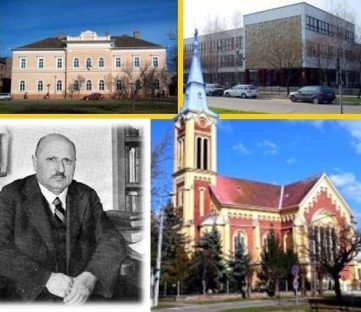 Karcag, 2020. szeptember 01                                                                                           Kovács Miklós Istvánné		      igazgatóA 118/LD-1/2020.06.09.  iktatószámú fenntartói nyilatkozat alapján jóváhagyva.A helyi tanterv a Nemzeti alaptanterv kiadásáról, bevezetéséről és alkalmazásáról szóló 110/2012. (VI. 4.)Korm rendelet módosításaként megalkotott 5/2020. (I. 31.) Korm. rendelet, azaz a 2020-as Nemzeti alaptantervhez illeszkedő tartalmi szabályozók (kerettantervek) alapján készült. MAGYAR NYELV ÉS IRODALOMTantárgyi célokA magyar nemzeti kultúra alapja a magyar nyelv. Nyelvünk és kultúránk, benne irodalmunk a nemzeti identitásunk megteremtői, őrzői és alakítói. Az oktatásban a magyar nyelv és irodalom tantárgynak ezért kulcsszerepe van: ismereteket ad, készségeket, képességeket, gondolkodást fejleszt, szellemi, erkölcsi örökséget hagyományoz.  Az érzelmi nevelés egyik fontos eszköze. Az irodalmi alkotások nemcsak esztétikai teljesítmények, hanem közösséget és személyiséget formálnak, tehát jövőt alakító képességük is van. Nyelvünk és irodalmunk nemzeti identitásunk alapját képezik a maguk sajátos eszközeivel.Kultúránk a Kárpát-medencei magyarság kultúrája. A magyar irodalom a Kárpát-medencei magyarság irodalma. Nemcsak a magyar nyelv köti össze a magyar alkotókat és műveiket, hanem közös történelmünk, kulturális hagyományaink is, egy nemzet vagyunk.  Ezért a magyar nyelv és irodalom tantárgy a Kárpát-medencei magyarság irodalmát, szellemi örökségét egységesen és egységben kezeli.A nevelés-oktatás cél- és feladatrendszere az alapfokú képzés első szakaszában, az 1-4. évfolyamon: cél, hogy a diákok megértsék a nemzet, a szűkebb közösség és az egyes ember kapcsolatát, viszonyulásait az élő és élettelen világhoz. Megismerjék kultúrájukat, annak gondolati, erkölcsi tartalmait, esztétikai értékeit. Ennek révén szellemileg és érzelmileg is kötődjenek ahhoz. Korosztályuknak megfelelően tudják értelmezni múltjukat, jelen környezetüket, önmagukat. A tanulókat fel kell készíteni arra, hogy ennek a kulturális hagyománynak követői és később gyarapítói legyenek.Elengedhetetlen, hogy ebben a képzési szakaszban a tanulók életkoruknak megfelelő, biztos szövegértésre tegyenek szert.Őrizzék meg kíváncsiságukat, nyitottságukat, érdeklődésüket, olyan olvasó emberekké neveljük őket, akik a képzési szakasz végére többféle olvasási és értelmezési stratégiával rendelkeznek, az általuk olvasott szövegeket képesek mérlegelve végiggondolni. Össze tudják kapcsolni a már meglévő ismereteiket az olvasott, hallott vagy a digitális szövegek tartalmával, képesek meglátni és kiemelni az összefüggéseket.Művelt emberekké neveljük a diákokat, akik korosztályuknak, érettségüknek megfelelő értékrendszerrel, ismeretekkel rendelkeznek, s ezeket értelmezni tudják.Fejlődjék szókincsük, kifejezőkészségük. Az egyéni képességeikhez mérten tagolt, rendezett, áttekinthető írásképpel, egyértelmű javításokkal alkossanak megfelelő tartalmú és szerkezetű, hagyományos és digitális szövegeket. Cél, hogy a diákok különböző kommunikációs helyzeteket megértsék, és ki tudják fejezni önmagukat. Az anyanyelvi ismeretek mindenekelőtt a nyelvhasználat fejlesztését szolgálják.Ismerjék a tananyag által előírt memoritereket, azokat elő tudják adni.Az irodalmi művek sokfélesége biztosítja kíváncsiságuk felkeltését és érdeklődésük megtartását, önmaguk megértésének lehetőségét. Segíteni kell a diákokat a tanulás tanulásában, az önképzés igényének kialakításában. A magyar nyelv és irodalom tanítása nemcsak műveltségátadást, kompetenciafejlesztést jelent, érzelmi nevelést is. A diákok személyes boldogulásának, együttműködési képességeinek, társadalmi beilleszkedésének, kulturált viselkedésének az érzelmi fejlődésük az alapja.A magyar nyelv és irodalom más tantárgyakhoz, műveltségterületekhez is kötődik.  A tantárgyi koncentráció kialakítása a tantárgyi struktúra egyik elve.A magyar nyelv és irodalom tantárgy az alapfokú képzés első nevelési-oktatási szakaszában komplex egységet alkot. Az olvasás és írás jelrendszerének tanítása párhuzamosan folyik a többi nyelvi készség és képesség, a szóbeli és írásbeli nyelvhasználati területek (beszéd, olvasás, hallott és olvasott szöveg értése, írás, helyesírás, szóbeli és írásbeli szövegalkotás) folyamatos fejlesztésével.A kompetencia-fejlesztés alapja a beszéd, az olvasás és az írás készségszintű elsajátítása, mely a pedagógus által is közvetített ismeretekre épülve játékokkal, játékos gyakorlatokkal valósul meg a leghatékonyabban.A magyar nyelv és irodalom tantárgy megteremti a kulcskompetenciák fejlesztésének lehetőségeit:a tanulási és a kommunikációs kompetenciák elsődleges eszköze,az utasítások, szöveges feladatok értelmezése révén közvetve hozzájárul matematikai, gondolkodási kompetenciák fejlesztéséhez,a csoportmunka, kooperatív munkavégzés lehetőséget teremt a személyes és társas kapcsolati kompetenciák fejlesztésére, valamint a munkavállalói, innovációs és vállalkozói kompetenciák fejlesztéséreaz információgyűjtés, önálló beszámolók készítése, digitális tananyagok használata során fejlődik a digitális kompetencia,A gyermek beszéde ezen oktatási szakaszban folyamatosan fejlődik. Napjainkban a megváltozott társadalmi körülmények következtében a beszédfejlődés lényegesen lelassult, ezért annak tudatos és folyamatos fejlesztése szükséges.Az óvoda és az iskola közötti átmenet segítésére az előkészítő időszak hosszát rugalmasan kell kezelni, figyelembe véve az iskolába kerülő gyerekek eltérő adottságait, meglévő ismereteit. Ebben az időszakban kell a pedagógusnak megfigyelnie a tanulókat, és ezekre a megfigyelésekre építve kezdheti meg a differenciált fejlesztést. A fejlesztési cél az, hogy a betűtanítás és -tanulás – lehetőség szerint – az első tanév végéig befejeződjék. Az írott nagybetűk írásának tanítása második osztályra tevődik.A készségfejlesztés sajátosságainak megfelelően a tananyag egymásra épülően bővül. Az első két évfolyam témakörei újabb ismeretekkel egészülnek ki és megkezdődik a nyelvi-irodalmi fogalmak megalkotásának előkészítése. Az első két évfolyam témakörei megjelennek a harmadik-negyedik évfolyamon is.A változatos műfajú és típusú szövegek a tanulók világról szerzett ismereteit bővítik, szó- és kifejezéskészletüket gazdagítják, ezáltal segítik az önismeretük fejlődését, valamint a közösségekben (család, osztály, iskola, település) való eligazodásukat. A tanulók ebben a fejlesztési szakaszban magyar népköltészeti alkotásokkal (népmese, mondóka, szólás, közmondás, találós kérdés, népdal), és magyar szerzők műveivel (műmese, vers, versrészlet) találkoznak.Ez az időszak alkalmas arra is, hogy a tanuló felfedezze a körülötte lévő közösségi értékeket: otthon, család, iskola, haza. Itt alapozzuk meg az önálló ismeretszerzést. A különböző típusú szövegek feldolgozása a későbbi szaktárgyi tanulást készítik elő. A pedagógus kiemelt feladata és lehetősége, hogy a gyermek a tanulást pozitív élményként élje meg.Az olvasástanuláshoz hasonlóan az írástanulás előkészítésére és jelrendszerének elsajátítására is elegendő időt kell biztosítani, differenciáltan kezelve a tanulók képességbeli eltéréseit.Az írás és a helyesírás szerves egységet alkot. Az anyanyelvi ismeretek átadása a gyakorlati nyelvhasználaton keresztül történik, a fejlesztésre összpontosít. Középpontba kerül a helyesírási készség fejlesztése és a rendezett kézírás kialakítása.Ez teszi lehetővé, hogy a tanuló írásban is képes legyen gondolatait kifejezni, azt megfelelően formába önteni.ÉrtékelésAz első négy évfolyamon a tanulási folyamat egészében kiemelten fontos a fejlesztő értékelés. Az értékelés alapja a pozitív megerősítés, a folyamatos, jóindulatú visszajelzés, a motiváció erősítése a munkavégzésre. A tanító folyamatosan figyelemmel kíséri a tanulók fejlődését, személyre szólóértékelést nyújt a fejlődés üteméről, az egyéni teljesítményről. Formáló-segítő értékelésre van szükség, vagyis megerősíteni, visszaigazolni, amit a tanuló már tud, amit sikeresen old meg, egyúttal útmutatást adni arra nézve: hogyan emelhetné tudását, teljesítményét még magasabb szintre. Az értékelés célja a helyes értékrend közvetítése, az elvárások megértése, a pontos munkavégzés igényének kialakítása. A helyes értékelés segíti a tanulók önértékelésének kialakítását, fejlesztését. A kisiskolások értékelésének alapelve a tapintat és a türelem. Az értékelés igazodjon a gyakorlás során alkalmazott tevékenységekhez. A számonkérés igazodjon az életkori sajátosságokhoz, legyen változatos. A folyamatos szóbeli értékelés mellett szükséges az írásbeli értékelés is. A fejlesztés csakis akkor lehet eredményes, ha az írásbeli munkák javítása azonnal megtörténik. Az értékelés elsődlegesen a pedagógus feladata, de lehetőséget kell teremteni arra is, hogy a tanulók értékeljék önmaguk munkáit, és folyamatosan sajátítsák el társaik értékelésének a tapintatos formáit. A folyamatos szóbeli és írásbeli értékelések jelentik félévi és tanév végi minősítő értékelések alapját. Első évfolyamon félévkor, év végén, valamint második évfolyamon félévkor a tanulók értékelése és minősítése szövegesen, második évfolyam végétől az értékelés érdemjegyekkel történik. A fejlesztési ciklusok végén a tanulói teljesítmények érdemjegyekkel történő értékeléséhez támpontot jelentenek a fejlesztés várt eredményeinek meghatározása a kerettantervben. A kerettantervben meghatározott Magyar nyelv és irodalom tantárgyat intézményünkben külön Magyar nyelv és külön Magyar irodalom tantárgyakként oktatjuk és értékeljük.Tematikai egységek és óraszámok 1-2. évfolyamonHeti óraszám: 7 óraÉves óraszám: 252 óraAz iskolába kerülő gyermekek nyelvhasználata nagyon eltérő. Ennek a két évfolyamnak az egyik fő feladata az ösztönös nyelvhasználat tudatosítása. A nyelvi tudatosság fejlesztésének eredményeként fejlődik a tanuló fonémahallása, szótagolási, valamint analizáló-szintetizáló képessége, mindeközben elsajátítja az olvasás-írás jelrendszerét.Az olvasás és írás készségének kialakítása alapvetően meghatározhatja a tanuló későbbi tanulási képességeinek fejlődését, iskolai sikerességét. Ezért szükséges az egyéni képességeket figyelembe vevő differenciált alapozás. Az első tanév első féléve előkészítő időszak, melynek célja a tanulók megfigyelése, valamint a megfigyelések alapján a részképességek koncentrált és differenciált fejlesztése. Bár ebben az időszakban már megkezdődik a betűtanítás, a fő hangsúly a képességfejlesztésen van.Az első félévben az írás előkészítése történik, melynek során kialakulnak a helyes írásszokások, és megtörténik a tanulók tájékozódási és finommotorikus képességének a fejlesztése. Megtörténik továbbá a betűelemek megismerése, vázolása, s a betűolvasás tanításával párhuzamosan elkezdődik a kisbetűk írásának tanítása.Az olvasás jelrendszerének megtanítása párhuzamosan folyik az olvasástechnika és a szövegértés fejlesztésével az egyes témakörök mentén. Az olvasástechnika elsajátításától folyamatosan a szövegértésre tevődik a hangsúly.Az első két évfolyamon megkezdődik a rendezett íráshasználat kialakítása. Ez lendületes vázolással, vonalvezetés gyakorlásával, rendezett írásképre, önellenőrzésre és javításra való szoktatással történik. Az írás, helyesírás tevékenységi kör kapcsán az elsődleges cél a nyelvi tapasztalatszerzésre épülő helyesírás kialakítása és fejlesztése.Az oktatási szakasz kimeneti méréssel zárul.1. évfolyam Magyar nyelv ( Írás és helyesírás)Heti óraszám: 3 óraÉves óraszám: 108 óra1. évfolyam Magyar irodalom ( Beszéd és olvasás)Heti óraszám: 4 óraÉves óraszám: 144 óra2. évfolyam Magyar nyelv ( Írás és helyesírás)Heti óraszám: 3 óraÉves óraszám: 108 óra2. évfolyam Magyar irodalom (Beszéd és olvasás)Heti óraszám: 4 óraÉves óraszám: 144 óraTematikai egységek és óraszámok 3-4. évfolyamonHeti óraszám: 5 óraÉves óraszám: 180 óraA harmadik-negyedik évfolyamon továbbra is kiemelt feladat az ösztönös nyelvhasználat tudatossá tétele és annak fejlesztése. Figyelembe kell venni, hogy a tanulók nyelvi képességei különbözőek. Ezért folyamatosan szükséges az egyéni képességeket figyelembe vevő differenciált fejlesztés. A beszédfejlesztés, az olvasástechnika és a szövegértés fejlesztése párhuzamosan folyik. Változatos műfajú és típusú szövegek segítik az egyéni szövegértelmezés kialakulását, és alapozzák a szövegfeldolgozás és a szövegből való tanulás technikáit. A kronologikus gondolkodás fejlesztése ebben az időszakban kezdődik meg történelmi témájú szövegek segítségével. Ezekkel a szövegekkel nem a történelmi ismeretek átadása, évszámok megtanítása a cél, hanem a fejlesztés mellett a nemzeti identitástudat kialakítása és a hazaszeretetre nevelés. Az első-második évfolyamon megjelenő témaköröket a harmadik-negyedik évfolyamon kibővítjük a világról szerzett ismeretekkel, a közösségi értékekkel és a környezettudatossággal. A feldolgozott szövegek mellett ezeken az évfolyamokon hosszabb epikus művekkel is találkoznak a tanulók, melynek célja az olvasóvá nevelés.Törekedni kell arra, hogy az irodalmi alkotás kiválasztása az osztályközösséggel együtt történjen, és olyan, igényes művet olvassanak a gyerekek, amely az adott gyerekcsoport érdeklődésének és sajátosságainak megfelel. Fontos, hogy a kiválasztott művet tanítási óra keretében, folyamatolvasással dolgozzuk fel. Ez azt jelenti, hogy a tanító bemutatja a mű egyes részeit, majd néma (ha regényről van szó, otthoni) olvasásra és/vagy csoportos feldolgozásra jelöli ki. Az írástechnika fejlesztése és az eszközszintű íráshasználat ezen a két évfolyamon is folytatódik. Nem nyelvi ismereteket tanítunk, hanem játékos, élményszerű tapasztalatokon alapuló fejlesztés folyik. A szófaji fogalmak helyett a szavak jelentésével és helyesírásával foglalkozunk.A szóbeli és az írásbeli kifejezőkészség fejlesztése párhuzamosan zajlik. Az írásbeli szövegalkotásban az a cél, hogy élményalapú szövegek készüljenek akár közös alkotásként is. Ezek érdemjeggyel történő értékelése – az értékelés szubjektív jellege miatt – nem javasolt. Az oktatási szakasz kimeneti méréssel zárul.3. évfolyam Magyar nyelv (Nyelvtan, helyesírás és szövegalkotás)Heti óraszám: 2,5 óraÉves óraszám: 90 óra3. évfolyam Magyar irodalom (Olvasás, szövegértés)Heti óraszám: 2,5 óraÉves óraszám: 90 óra4. évfolyam Magyar nyelv (Nyelvtan, helyesírás és szövegalkotás)Heti óraszám: 2,5 óraÉves óraszám: 90 óra4. évfolyam Magyar irodalom (Olvasás, szövegértésHeti óraszám: 2,5 óraÉves óraszám: 90 óraMATEMATIKATantárgyi célokAz alsó tagozatos matematikatanítás legfőbb célja a matematikai ismeretek és gondolati tevékenységek széles körű tapasztalati alapozása, valamint a kapcsolódó biztos matematikai készségek kialakítása, melyekre a későbbi évfolyamok építhetnek. Alapvető fontosságú, hogy a gyerekek valóságon alapuló saját cselekvő tapasztalataik és élményeik révén jussanak el jól megértett, sok szálon kapcsolódó ismeretekhez, mert ezek jelentik majd a hétköznapi életben hosszú távon használható tudásukat. A matematika spirális felépítésének megfelelően alsó tagozaton széles körű tárgyi tevékenységek alapozzák meg a változatos képi ábrázolásokat, amelyek szükségesek a későbbi absztrakcióhoz, és alkalmassá teszik a tanulókat a felső tagozaton, középiskolában megjelenő szimbolikus gondolkodásra. A matematika tantárgy a Nemzeti alaptantervben rögzített kulcskompetenciákat az alábbi módon fejleszti:A tanulás kompetenciái: Az alkalmazható matematikatudás megszerzését segíti a tanulók ösztönzése kérdések, problémák megfogalmazására. Emellett a tanulók szabadabb kommunikációja érdekében fontos, hogy merjenek segítséget kérni a tanítótól és társaiktól, ha nehézségekbe ütköznek munkájuk során. Fontos az is, hogy a tanulóközösség természetesnek vegye, a tanulási folyamat részének tekintse a tévedést, a vitákat. Ez akár az egész tanulócsoportot érintő, interaktív formája az egymástól való tanulásnak. A kommunikációs kompetenciák: A tanulók kommunikációs képességeinek fejlesztését segítik a kooperatív munkaformák, amelyek lehetőséget adnak a szóbeli és írásbeli kifejezőkészség gyakorlására. Kezdetben saját kifejezőeszközeikkel kommunikálhatnak, például megmutatással, rajzzal, mozgással, saját szavakkal. Ezeket később fokozatosan segítünk egyre pontosabbá, szakszerűbbé tenni. Ez támogatja a matematika nyelvének megértését, a matematikai szövegalkotást, ami elengedhetetlen a matematikai gondolkodáshoz, a valóságos problémákat leíró matematikai modellek megalkotásához. A matematika nyelvének megfelelő alkalmazása a matematikai szókincs ismeretét, valamint a nyelvtani kapcsolatok helyes értését és használatát jelenti, amiket szintén alsó tagozaton alapozunk.A digitális kompetenciák: A tanuló a digitális eszközöket már ebben a nevelési-oktatási szakaszban is a tanulás, gyakorlás szolgálatába állítja, amikor egyszerű matematikai jelenségeket figyel meg számológépen, vagy számítógépes fejlesztő játékokat használ a műveletek, a problémamegoldás gyakorlására.A matematikai, gondolkodási kompetenciák: A matematikai gondolkodás fejlesztése szempontjából kiemelt szerepe van a logikai, a stratégiai és a véletlennel kapcsolatos játékoknak. Alsó tagozaton évfolyamonként spirálisan visszatérnek ugyanazok a témakörök, újabb elemekkel bővülve. Bizonyos tevékenységeket újra és újra elvégzünk, egyrészt azért, mert ez segíti az analógiák épülését, másrészt mert lehetőséget nyújt a kapcsolódási pontok keresésére, megértésére a matematika különböző területei és ismeretei között. Kiemelt szerepe van az alkotó gondolkodás fejlesztésének, ugyanis a gyermek azt érti meg, amit meg is alkot. Az alkotás segít, hogy a tanuló értve tudja megalkotni maga számára az új fogalmakat, beágyazva a formálódó fogalmi rendjébe.Fontos, hogy egy-egy témakört, problémát, ismeretet több oldalról, sokrétűen és mind szemléletükben, mind matematikai tartalmukban egyaránt változatos eszközök használatával, tevékenységeken keresztül közelítsünk meg. Ez segíti, hogy a gondolkodás rugalmas maradjon, valamint a fogalmak és ezek egymás közti viszonyai, összefüggései igazán megértésre kerüljenek, elmélyüljenek.Az ismeretek, fogalmak elmélyülését segíti az analógiás gondolkodás is, mely a felismert törvényszerűségeket alkalmazza hasonló vagy egészen más területeken. Ennek fejlesztése is fontos feladat az egyes témakörökben: a bővülő számkör fejben és írásban végzett műveletei során, a szabályjátékok kapcsán, a méréseknél, egyszerű és gondolkodtató szöveges feladatok különbözőképpen megfogalmazott problémáiban, térben és síkban végzett alkotásoknál, illetve mindezen területek összekapcsolásakor. A tanulók a sokféle formában megjelenő közös jegyek alapján alakítják ki a fogalmak belső reprezentációját, ezért alsó tagozaton nem szerepelnek megtanulandó matematikai definíciók a tananyagban. A konkrét tevékenységek csak lassan válnak belsővé, gondolativá. Ennek kialakulásához megfelelő időt kell biztosítani, ami egyénenként eltérő lehet, és ritkán zárul le alsó tagozatban. A tanulók a tanórán hallott kifejezéseket először megértik, majd később maguk is helyesen használják azokat. A kerettantervben azok a fogalmak szerepelnek, amelyek helyes alkalmazását elvárjuk a tanulóktól, de a meghatározását nem. A személyes és társas kapcsolati kompetenciák: Alsó tagozaton a matematikai fejlesztés fontos eszköze a játék, mely a személyiségfejlesztő és közösségépítő hatása mellett élvezetes módot kínál minden témakörnél a problémafelvetésre, problémaelemzésre, problémamegoldásra és a gyakorlásra.A kreativitás, a kreatív alkotás, önkifejezés és kulturális tudatosság kompetenciái: A matematika olyan tudomány, amely összeköti a különböző kultúrákat. A tanuló megismeri a gondolkodás logikai felépítésének eleganciáját, a matematikának a természethez, a művészetekhez és az épített környezethez fűződő viszonyát.Munkavállalói, innovációs és vállalkozói kompetenciák: A problémafelvetés és -megoldás során a tanuló maga fedezi fel a megoldáshoz vezető utat, megtapasztalja, hogy több lehetséges megoldási út is van. A különböző megoldási lehetőségek keresése fejleszti a gondolkodás rugalmasságát és az új ötletek megalkotásának képességét.Az alsó tagozaton a témaköröket nem lehet élesen, órákra lebontva elkülöníteni. Az egyes témakörök egymást erősítik, kiegészítik, magyarázzák. A matematikatanítás így lesz igazán komplex. Minden órának szerves része a különféle problémák felvetése. A halmazok képzése, vizsgálata minden témakört áthat. Minden órán lehet számolást gyakorolni, szöveges feladatot megoldani, játékos formában, néhány percben. A gyerekek életkori sajátosságaihoz igazodik a gyakori tevékenységváltás, és ez egyszerre több témakört is érinthet. A javasolt minimális óraszám tehát nem jelenti azt, hogy a témakört egymás utáni órákon kell feldolgozni, és azt sem, hogy az adott óraszám alatt egy-egy témakör lezárásra kerül. Az egyes témaköröknél megjelenő javasolt minimális óraszám inkább csak a tananyagelosztás időbeli arányaira igyekszik rámutatni, ugyanakkor nem jelöli ki az egyes témakörök fontossági sorrendjét. Azonban azoknál a témaköröknél, ahol kifejezetten fontosnak tartottuk, hogy minden órának részét képezzék, ott a javasolt óraszám mellett külön is feltüntettük: „A témakör tartalma további tanórákon is folyamatosan megjelenik.”ÉrtékelésAz értékelés alapjául az érvényben levő Nemzeti Alaptanterv, illetve az adott kerettantervben, valamint a ráépülő iskolai programban megfogalmazott fejlesztési célok és feladatok szolgálnak.Kisiskoláskorban a tanítói értékelés dominál, ugyanakkor fokozatosan fejlesztjük a reális önértékelésre való képességet. A külső és belső értékelést az előre adott szempontok és az ellenőrzés során szerzett információk alapozzák meg.Az ellenőrzés területei, formáiA tanulók – tanító által történő – megfigyelése:önálló tevékenység közben;csoportmunkában való részvétel során.Tanulói megfigyelések:egymás munkájának segítése csoportmunkában;önellenőrzés.Javasolt ellenőrzési módszerek:feladatlapok szóbeli felelet témazáró dolgozat (nagyobb témakörök végén, vagy több témakör együttes zárásakor);otthoni munka (feladatok megoldása, gyűjtőmunka, megfigyelés, feladatok számítógépes megoldása stb.);csoportmunka projektmunka és annak dokumentálása;versenyeken, vetélkedőkön való szereplés, elért eredmények.A tantárgyi eredmények értékelése 1. évfolyamon szövegesen, a 2-4. évfolyamon hagyományos 5 fokozatú skálán történik. Fontos, hogy a tanulókmotiváltak legyenek a minél jobb értékelés elnyerésére;tudják, hogy munkájukat hogyan fogják (szóban, írásban, osztályzattal) értékelni, – ez a tanító részéről következetességet és céltudatosságot igényel;számítsanak arra, hogy munkájuk elvégzése után önértékelést is kell végezniük;hallgassák meg társaik értékelését az adott szempontok alapján;fogadják meg tanítóik észrevételeit, javaslatait, kritikáit akkor is, ha nem érdemjeggyel történik az értékelés, tudják hasznosítani a fejlesztő értékelési megnyilvánulásokat.A fejlődési folyamat követése során végzett elemzések informálnaka tanulók egyéni haladásáról (tanulási mód, tempó, egyéni nehézségek, különleges érdeklődés, egyéni teljesítmény stb.);a fogalomépítés aktuális szintjéről.A diagnosztikus mérések segítik annak megállapítását, hogy az „indulási” és várható „érkezési” szint között meghúzott fejlesztési folyamat ívének mely pontján észlelhető hiány, töréspont. Az időszakos, diagnosztikus mérések megtervezése mindig a tanító feladata, aki pontosan tudja, milyen célokat tűzött ki az adott időszakban, és mit, milyen konkrétsági szinten és milyen mélységben tudtak feldolgozni. A szummatív mérések is hozzájárulnak ahhoz, hogy pontos képet alkossunk a tanulók tudásáról, képességeik fejlődéséről. Ezek a mérések azonban semmiképpen nem fontosabbak és nem adnak hitelesebb információkat a gyerekek felkészültségéről, mint a velük folyamatosan együtt dolgozó pedagógus megfigyelései.A tanulási folyamaton belül a tanulók értékelésével az egyén fejlettségét, aktuális tudását viszonyítjuk a saját képesség szerint elérhető legmagasabb szinthez, valamint a fejlesztés, tanulás során várható eredményhez.A tantervben az egyes évfolyamok végén a fejlődés várható eredményeinek meghatározását irányelveknek kell tekinteni. Azt, hogy az adott területen mennyire biztatóak az aktuális helyzet és a fejlődés jelei, a pedagógusnak kell megítélnie. Ezért – bár mérésekkel sok területen megbízható információkat szerezhetünk növendékeink tudásáról, felkészültségéről, képességeinek fejlettségéről – kellő mértékben kell támaszkodnunk a folyamatos megfigyelés során gyűjtött tapasztalatokra.Az év végi értékelés egyrészt a szummatív mérési eredményekre, másrészt a tanító folyamatos megfigyelései során szerzett összképre épül.Tematikai egységek és óraszámok 1-2. évfolyamHeti óraszám: 4 óraÉves óraszám: 144 óra1–2. évfolyamAz 1. osztály első félévét a matematikatanulás területén is előkészítő időszaknak tekintjük. Így biztosítható az óvoda-iskola átmenet megkönnyítése, így adódik lehetőség a más-más óvodából érkező tanulók alapos megfigyelésére, képességeik feltérképezésére. Az előkészítő szakasz megnyújtásával lehetőség nyílik a pszichikus és kognitív funkciók fejlesztésére, megerősítésére, ami által a hátrányokkal induló tanulók is sikeresen felzárkózhatnak.A képességek fejlesztése, a fogalmak érlelődése hosszú folyamat, amihez gazdag és változatos tapasztalatokra van szüksége minden tanulónak. Ez azt jelenti, hogy tervezéskor egységes szemlélettel kell tekinteni az összes tanulási területre. Egyéni tempóban, sokféle érzékelésre támaszkodva, mozgásokkal és manuálisan összekapcsolható tevékenységekkel indulnak el a tanulók az ismeretszerzés útján.A matematikai fejlesztés szoros kapcsolatban áll a zenei, művészeti, technológiai és mozgásos fejlesztéssel.Az előkészítő időszak félévében is megjelenhetnek jelek és egyedi számok, számjelek, elkezdődhet a szám- és műveletfogalom előkészítése összehasonlításokkal, meg- és leszámlálásokkal, mondókázásokkal, változások megfigyelésével. A tanulók érettségéhez, képességeihez igazodó differenciált tanítási, értékelési módszerek megválasztásával valósul meg a tervezés, melyben a differenciált fejlesztés, a többség mellett a lemaradók és a tehetségesebbek gondozása egyaránt teret kap. A differenciálás egyik lehetséges módja a digitális eszközökön való játék és feladatmegoldás vagy a hosszabb ideig biztosított eszközhasználat.Első osztályban az óvodából érkező gyermekek könnyebb, fokozatosabb beilleszkedését segíti a 45 perces órák, az előre megírt tanmenetek rugalmas kezelése, a tanulók igényeinek, fejlődési tempójának megfelelően alakított és alakítható napirend. A tanítók rövidebb időintervallumonként váltanak a különböző jellegű tevékenységek között, ami a tanulók figyelmének hatékonyabb kihasználását is lehetővé teszi.A további teendőket, még a második osztály végére előirányzott tanulási eredmények elérésének útját és megvalósítását is, a cselekedtetés módszere vezérli. A kisgyerek a konkrét tárgyi tevékenységek során szerzett tapasztalatai alapján alakít ki belső reprezentációkat. A tevékenységekben szereplő tárgyi valóság képezi az absztrakt fogalmak tartalmát, és az ott átélt kapcsolatok alapozzák meg a fogalmak rendszerét. A saját testi mozgások, a hétköznapi életben előforduló tárgyak, dolgok és a már régóta rendelkezésre álló matematikai eszközök (például: logikai készlet, színes rudak) felhasználása megfelelő támaszt nyújtanak a cselekvő tapasztalatra épülő tanítás-tanulás megvalósításában.Ebben az időszakban történik meg minden témakör alapozása. Fontos, hogy ezek az alapok nagyon szilárdak legyenek, ezért a fő hangsúly a megértésen, fejlesztésen van, nem pedig a számonkérésen. Nem baj, ha még lassúbb a számolás, ha a tanuló még nem ismeri fel az összefüggéseket, segítő jelenlétével a tanító biztosítani tudja az előrehaladást. A fejben számolás egyes lépéseinek megértéséhez alkalmazott eszközök használatát engedhetjük addig, ameddig az eljárások értő, automatikus használata ki nem alakul.1. évfolyamHeti óraszám: 4 óraÉves óraszám: 144 óra2. évfolyamHeti óraszám: 4 óraÉves óraszám: 144 óraTematikai egységek és óraszámok 3-4. évfolyamHeti óraszám: 4 óraÉves óraszám: 144 óra3–4. évfolyamAz első két évet meghatározó alapozó tevékenységek folytatása mellett ebben az időszakban fokozatosan több szerepet kapnak a fogalmi gondolkodást előkészítő megfigyelések, az összefüggések felfedeztetése, a képi információk feldolgozása és az általánosítás. A tanulók egyre önállóbban értelmezik a hallott, olvasott matematikai tartalmú szövegeket, és maguk is alkotnak ilyeneket szóban és írásban.A kapcsolatok, összefüggések, feltételezések és magyarázatok felismerése és értelmezése hozzátartozik a fogalmak építéséhez és egyben a kreatív, problémamegoldó és logikai gondolkodás fejlődéséhez. A tanulási folyamat szerves részeként nagy szerepet kap a vélemények megfogalmazása, meghallgatása, ütköztetése. A tanulók munkájának értékelésében hangsúlyt kap az önismeretet és önértékelést alakító szempontok tudatosítása. Mindezek segítik a tanulókat a felső tagozatba lépéskor az átmeneti nehézségek leküzdésében.A kis számok körében – az első két évfolyamon – megkezdett számfogalom-alakítást tovább erősítjük a nagyobb számkör segítségével, és tapasztalatot szerzünk a nagyobb számokról. Emellett tevékenységeket végzünk a tört számok és a negatív számok fogalmának alapozására.Fontos továbblépés, hogy a 4. évfolyam végére rutinszerűvé válik az alapműveletek végzése a 100-as számkörben.A mérési tapasztalatok gazdagodnak, de még mindig a mennyiségek helyes képzetének kialakítása a fontos. Az eszköz nélküli átváltás nem követelmény.A tanulók a geometriai feladatok során is egyre önállóbban és pontosabban meg tudják fogalmazni észrevételeiket, jellemezni tudják alkotásaikat. Negyedik évfolyam végére a sok tevékenység eredményeként bizonyos fogalmakról biztos tapasztalattal rendelkeznek, melyekre szükségük lesz a felső tagozaton.3. évfolyamHeti óraszám: 4 óraÉves óraszám: 144 óra4. évfolyamHeti óraszám: 4 óraÉves óraszám: 144 óraRÓMAI KATOLIKUS HITTAN1. évfolyamCélok és feladatokA foglalkozások segítsenek feldolgozni a gyermekek mindennapi tapasztalatait, élményeit. A fogalmi jellegű feldolgozást érzelmi megközelítéssel is ki kell egészítenünk.Ismerkedjenek meg a gyermekek a történeti Jézus életének főbb eseményeivel. Ismerjék meg Jézus Krisztust mint az Atya küldöttét (kapcsolódva a karácsonyi és a húsvéti ünnepkörhöz).Ismerjék meg a jézusi tanítás sarkalatos elemeit néhány evangéliumi példabeszéd tükrében. Váljanak számukra ismerőssé, érthetővé a vallási jelek, főbb szimbólumok; ismerkedjenek az egyházi élet személyeivel, eseményeivel és kellékeivel.Közös élmények, cselekvések kapcsán az osztályközösség tagjai erősödjenek összetartozásukban. Közös áhítatélmények révén váljanak képessé személyes imádságra; gyakorolják a közösségben végzett ima kötött, fegyelmezett formáit is. Jézus tanításának ismeretében tudatosan reflektáljanak személyes életük eseményeire, feladataira.Az anyag feldolgozásánál alkalmazzuk: az érzelmileg motivált, személyes jellegű beszélgetéseket; megfigyelések végeztetését; értékelések és ítéletalkotások ütköztetését; a dramatizálást; az élményrajzokat; az énekes-mozgásos és zenés gyakorlatokat; a rendszerezés, összefoglalás és értékelés rejtvényszerű és játékosan tesztelő feladatait; az áhítat perceit képelmélkedésekkel s egyéb ihletett megoldásokkal.Tematikai egységek és óraszámok Heti óraszám: 2 óra Éves óraszám: 72 óraMegjegyzés: A tanórák 10 %-ban az egyházi énekek tanítására kerül sor.AlapkövetelményekLegyen a gyermeknek élményszerű fogalma Istenről mint gondviselő Atyáról, s ezt tudja is kifejezésre juttatni a maga értelmi-érzelmi szintjén. Ismerje és tudja elmondani Jézus életének főbb eseményeit kisebb segítséggel. Váljék tudatossá a gyermekben, hogy Jézus az Atya küldötte. Ismerje a karácsony, húsvét, pünkösd ünnepeinek tartalmát. Ismerje és értse a legelemibb vallási jeleket, szimbólumokat. Ismerje és szeresse az egyházat mint Isten népét, a Jézus Krisztusban hívők nagy családját, amelynek látható feje a római pápa. Ismerje a templom főbb liturgikus tárgyait, s tudjon a templomban megfelelő módon viselkedni, illetve a közös liturgiában részt venni. Tudja az alapvető imádságokat, az egyszerűbb egyházi énekeket. Ellenőrzése, értékelés, minősítésKérdésfeltevéssel, beszélgetéssel ellenőrizzük, hogy az órán elmondottakat mennyire értették meg, illetve tették magukévá a gyermekek. Rendszeresen ellenőrizzük a tanulók füzeteiben végzett tanulói tevékenységet. A helyes válaszokat, jó meglátásokat dicséretben részesítjük: ez serkenti a gyermekeket igyekezetükben. A hibás feleletet azonnal javítjuk, de sohasem elmarasztaló módon, hanem nagy szeretettel, tapintattal. Az értékelés változatos módon történik: szóbeli dicséret, jó pont, a jutalmazás különböző formái: szentkép, csillag, szív nyomda, elismerő kézfogás stb. Első osztályban nincs osztályzás, a „megfelelt”, „jól megfelelt” minősítést alkalmazzuk.Projektmunka: tervezés, rend, szépség, együttműködés2. évfolyamCélok és feladatokA gyermekeknek meg kell ismerniük az őket hívó Jézus életének és tanításának főbb mozzanatait az evangéliumok alapján. Meg kell tanulniuk a Miatyánkot, az Üdvözlégyet, a Hiszekegyet (elemeiben), a szentmise főbb részeit, és ismerniük kell a keresztség szentségét.Segíteni kell a gyermeket annak felismerésében, hogy Jézus az ő barátja, aki hívja, szereti és tanítja őt. Készségessé kell tenni a gyermeket a Jézussal való szentségi találkozásra.Tematikai egységek és óraszámok Heti óraszám: 2 óra Éves óraszám: 72 óraMegjegyzés: A tanórák 10 %-ban az egyházi énekek tanítására kerül sor.AlapkövetelményekIsmerje a tanuló Jézus nyilvános működésének főbb eseményeit. Tudjon elmondani egy-egy evangéliumi történetet. Ismerje Jézus megváltói szerepét, tevékenységét. Ismerje a keresztség szentségét. Ismerje a szentmise fő részeit.Ellenőrzése, értékelés, minősítésFolyamatosan számon kérjük az órán hallott és feldolgozott evangéliumi történetet vagy tanítást. Kérdésekkel, beszélgetéssel ellenőrizzük, mennyire értették meg, illetve sajátították el tanulóink Jézus tanítását. Értékelésünket dicsérettel, jutalmazással és osztályzattal fejezzük ki. A helytelen vagy pontatlan feleletet javítjuk, pontosítjuk.Projektmunka: tervezés, rend, szépség, együttműködés.3. évfolyamCélok és feladatokA gyermeknek ismernie kell Jézus életét, legfontosabb tanításait, el kell sajátítania a bűnbánat szentségével, illetve az oltáriszentséggel kapcsolatos tudnivalókat; tudnia kell a tízparancsolatot és Jézus új parancsolatát. – Harmadikos korban a gyerekek számára feltétlenül biztosítani kell az Újszövetségi Szentírás használatát, és az órákon mintegy bele kell nőniük a Szentírás rendszeres olvasásába.A gyermeket hozzá kell segíteni ahhoz a felismeréshez, hogy a Jézust követő ember válasza Isten szeretetére a Krisztus tanítása szerinti élet és a vele való találkozás az eukharisztiában. A gyermek tárgyi tudásának építésével egy időben lelki fejlődését is segítenünk kell, hogy a harmadik év végére minél felkészültebbé válhasson az eukharisztia tudatos vételére. Imaéletének formálásában arra kell törekednünk, hogy a saját korának megfelelő szinten értse és érezze az ima fontosságát. Segítenünk kell őt abban, hogy szintjének megfelelő tudatossággal válaszoljon Jézus szeretetére, törekedjen a jóra.Tematikai egységek és óraszámok Heti óraszám: 2 óra Éves óraszám: 72 óraMegjegyzés: A tanórák 10 %-ban az egyházi énekek tanítására kerül sor.AlapkövetelményekIsmerje a tanuló Jézus életének legfontosabb eseményeit és tanítását. Sajátítsa el a bűnbocsánat szentségével és az oltáriszentséggel kapcsolatos tudnivalókat. Tudja fejből a tízparancsolatot. Ismerje a négy evangélium szerzőjét, az evangéliumok sorrendjét. Tudjon fejből idézni legalább 20 evangéliumi részből egy-egy verset. Ismerje Jézus új parancsát.Ellenőrzés, értékelés, minősítésKérdésekkel és megbeszéléssel ellenőrizzük, mennyire értették meg, illetve tették magukévá az órán elhangzott tanítást. A füzetvezetést, házi feladatokat is rendszeresen ellenőrizzük. A helyes válaszokat, az órai aktivitást, jó meglátásokat dicséretben részesítjük, jutalmazzuk. A hibát szeretettel és nagy tapintattal javítjuk.Az értékelés változatos módon történik: szóbeli feleletek, rajzok, memoriterek, szorgalmi feladatok jutalmazása, illetve osztályzattal történő minősítése. Az elsőáldozáshoz szükséges vizsgakérdéseket a tanév során folyamatosan magyarázzuk, tanítjuk, megtanulásukat ellenőrizzük. Projektmunka: tervezés, pontosság, szépség, együttműködés, rend.4. évfolyamCélok és feladatokA gyermekek ismerjék meg az ószövetségi elbeszéléseket, azok erkölcsi üzenetét, valamint a belőlük sugárzó végtelen isteni szeretetet. Törekednünk kell arra is, hogy a tanulók észrevegyék az elbeszélések Újszövetségre mutató jellegét. – Nem szabad azonban elfelejtenünk, hogy ebben az életkori szakaszban a gyermekek még nem rendelkeznek történeti ismeretekkel, nem képesek történelmi távlatban gondolkodni. Jóllehet a történetek bizonyos időrendiségben követik egymást, nem célunk az üdvtörténeti sorrendiség bemutatása.Alapcélkitűzésünk az, hogy megragadjuk a gyermekek bizalommal teli érdeklődését, és azt Isten szeretetére irányítsuk. Tudatosítsuk bennük, hogy miként az ószövetségi ember élete, az ő életük is Isten kezében van. Segítsük őket abban, hogy mindennapi életükben bizalommal hagyatkozzanak a mennyei Atya gondviselő jóságára. Alakítsuk ki bennük a készséget, hogy figyeljenek a népét féltő szeretettel vezető és minden problémájára választ adó Úr szavára.Tematikai egységek és óraszámok Heti óraszám: 2 óra Éves óraszám: 72 óraMegjegyzés: A tanórák 10 %-ban az egyházi énekek tanítására kerül sor.AlapkövetelményekTudják elmesélni a hallott ószövetségi történeteket. Tudják az olvasmányok végén szereplő szentírási idézeteket könyv nélkül. Ismerjék az erény és a bűn fogalmát, a három isteni erényt, azok jelentőségét az ember életében. Ismerjék meg a legfőbb erényeket az ószövetségi történetek kapcsán. Tudják a négy sarkalatos erényt. Ismerjék a főbűnöket, illetve az ezekkel ellentétes erényeket. Ismerjék az ószövetség népének Isten által kiválasztott kiemelkedő személyeit. Tudják hitünk fő igazságait. Ellenőrzés, értékelés, minősítésAz olvasmányok végén szereplő szentírási idézeteket minden órán számon kérjük. A könyv nélkül tudott szentírási részletet, a bibliai történet értelmes és értelmezett elmondását osztályzattal minősítjük. A tanórai beszélgetések során fény derül arra, mi nem világos a tanulók számára, mi érdekli őket különösképpen a hallott bibliai történetek kapcsán. Így ellenőrizhetjük tudásuk helyességét és hitbeli fejlődésüket. Projektmunka: karácsonyi műsor készítése, amit az idősek otthonában adnak elő (versek, énekek, történetek, idézetek a Szentírásból) és apró ajándékok készítése (pl. papírból szív, rajta egy szentírási idézet).KÖRNYEZETISMERETTantárgyi célokA környezetismeret tantárgy a Természettudomány és földrajz tanulási terület bevezető tantárgya, mely az alsó tagozat 3–4. évfolyamán jelenik meg. A tantárgy épít az 1–2. osztályos olvasás, valamint a technológia és a matematika tantárgy keretein belül történő fejlesztésre.A tantárgy legfontosabb célja, hogy a gyermekek életkori sajátosságaira, kognitív fejlődésére, valamint kíváncsiságára építve képessé tegye őket szűkebb és tágabb környezetük, valamint saját testük megismerésére, a változások megértésére, alapvető ok-okozati összefüggések meglátására.A tanulók a természettudományos ismeretszerzés és -feldolgozás módszereire épülő tevékenységek révén, cselekvő úton szereznek tapasztalatokat, aktívan vesznek részt a fejlesztés folyamatában. A megismerési módszerek (megfigyelés, leírás, összehasonlítás, csoportosítás, mérés és kísérlet) elsajátításán és alkalmazásán keresztül fejlődnek azon alapvető képességeik (megfigyelő, leíró, azonosító, megkülönböztető képesség, mérési technika, kísérletezéshez szükséges képességek), melyek a természettudományos megismeréshez szükségesek, valamint kialakulnak az ezekhez nélkülözhetetlen alapvető szokásaik is. Kiemelt jelentőségű, hogy a gyermekek saját tapasztalataikon keresztül olyan természettudományos tapasztalatok birtokába jussanak, melyek segítik eligazodásukat az őket körülvevő természeti, társadalmi és gazdasági környezetben, valamint képessé teszi őket arra, hogy környezetükkel harmonikusan együtt éljenek. A tantárgy tanulása során tehát erősíthető a környezet iránti érdeklődés, felelősségvállalás. Alapvető fontossággal jelenik meg a tantárgy céljai között az egészség megőrzése és az egészséges életvitel összetevői közötti összefüggés felismerése, az egészséges életmód szokásainak alakítása, valamint az egészséget károsító hatások tudatos kerülésére való nevelés.A tantárgy céljaiból következik, hogy szükségszerűen szervesen kötődik a hétköznapi élethez, s így erősen gyakorlatorientált. Nem ismereteket tanít meg a gyermekek számára, hanem a gyermekek saját tevékenységeinek tapasztalatai által készíti elő a fogalomalkotást.A tevékenységek végzése során szerzett élmények biztosítják a megismerés és felfedezés örömét, ezáltal hozzájárulnak ahhoz, hogy folyamatos legyen a tanulók motivációja arra, hogy a természettudományok és a földrajz tárgykörébe tartozó problémákat minél mélyebben megismerhessék, megérthessék.Eközben a tanulók a mindenki által elérhető és alkalmazható természettudományos műveltség alapjainak birtokába jutnak. A környezetismeret tantárgy a Nemzeti alaptantervben rögzített kulcskompetenciákat az alábbi módon fejleszti:A tanulás kompetenciái: A megfigyelések algoritmusának követésével, összehasonlítások, csoportosítások végzésével, valamint a mérés és a kísérletezés algoritmusának megvalósításával a tanuló aktív tanulási utat jár be, eközben fejlődnek megismerési képességei. Vizsgálatainak eredményeit összeveti hipotéziseivel, ezzel fejlődik problémamegoldó, valamint mérlegelő gondolkodása. Tanulási stratégiákat használ fel: tapasztalatai rögzítéséhez egyszerű ábrákat, grafikus szervezőket használ, készít.A kommunikációs kompetenciák: A tanuló a megismerő tevékenységek során tapasztalatait lejegyzi vagy szóban megfogalmazza, így fejlődik azon készsége, hogy érthetően és pontosan fejezze ki gondolatait. Eközben törekszik a természettudományos szaknyelv pontos használatára. A vizsgálatok végzésekor információkat gyűjt, rendszerez. A megfigyelés, összehasonlítás, csoportosítás, mérés és kísérletezés során fejlődik a szöveges módon, a táblázattal és a grafikonokkal megadott információk megértésének képessége.A digitális kompetenciák: A környezetismeret tanulása során a tanuló kiegészítő információkat gyűjt digitális forrásokból, illetve tapasztalati úton szerzett ismeretei rögzítésére online feladatokat, alkalmazásokat használ.A matematikai, gondolkodási kompetenciák: Az ismeretszerző módszerek elsajátítása közben fejlődik a tanuló problémamegoldó gondolkodása. A vizsgálatok, kísérletek végzése ösztönzi őt, hogy kérdéseket tegyen fel, ok-okozati összefüggésekre jöjjön rá, következtetéseket vonjon le. Mivel a képességfejlesztés az egyes témák komplex feldolgozása közben valósul meg, fejlődik rendszerszemlélete. Kezdeti perceptuális tanulása mellett képessé válik a verbális tanulásra.A személyes és társas kapcsolati kompetenciák: A környezetismeret tanulása cselekvő tapasztalatszerzésre épül, melynek során a tanuló csoporttagként, társaival együtt végzi tevékenységét. A gyakorlati feladatok végzésekor döntéseket hoz, időbeosztást készít.A kreativitás, a kreatív alkotás, önkifejezés és kulturális tudatosság kompetenciái: A környezetismeret tanulása során a tanuló megismeri hazánk kulturális örökségének egyes elemeit.Munkavállalói, innovációs és vállalkozói kompetenciák: A környezetismeret tanulása során végzett tevékenységekkel a tanuló képessé válik arra, hogy társaival együttműködjön. Megtanul a csoporton belül különböző szerepekben feladatot végezni és munkájáért felelősséget vállalni.A kisiskolás korú gyerekek többnyire érdeklődéssel fordulnak az élő és élettelen környezet felé. Erre az érdeklődésre alapozva kell biztosítani számukra a megismerés, felfedezés örömét, így formálhatjuk a gyerekek természethez való viszonyát, a természetről való gondolkodását. A környezetismeret tanításának legfontosabb célja a 3–4. évfolyamon azoknak a képességeknek a fejlesztése, valamint azoknak a szokásoknak az alakítása, melyek szűkebb és tágabb környezetük megismeréséhez és a felsőbb évfolyamokon a természettudományos tárgyak tanulásához szükségesek.Az életkorból és a fejlesztési feladatokból következően biztosítani kell, hogy a tanulók cselekvő tapasztalatszerzés útján elemi szinten sajátítsák el a természettudományos ismeretszerzés alapvető módszereit, nem pedig biológiai, földrajzi, kémiai, fizikai ismeretek tanítására van szükség. A tanulási folyamat során az ismeretszerző módszerek elsajátításán keresztül a megismerési képességek fejlesztése a fő cél, az ismeretanyag pedig a célok elérését szolgáló eszköz.A megfigyelés, leírás, összehasonlítás, csoportosítás, mérés, valamint a kísérletezés módszereit gyakorolva fejlődik a tanulók megfigyelő, leíró, azonosító, megkülönböztető képessége, mérési technikája, valamint a kísérletezéshez szükséges képességeik.A megértéshez, fogalomalkotáshoz szükség van a célzott és folyamatos megfigyelésre. Fontos kiemelni, hogy a puszta érzékelés nem azonos a megfigyeléssel. A megfigyelés során az érzékelt jelenség lényeges jellemzőit kell kiemelni a lényegtelenek közül.A tanulók a leírás alkalmazásával szóban, rajzban, írásban rögzítik tapasztalataikat. Az összehasonlítás vezet el a lényeges jegyek kiemelésén túl az összefüggések meglátásához, az ugyanabba a fogalmi csoportba tartozó jellemzők megismeréséhez. Ha a tanulók felismerik az azonos és különböző tulajdonságokat, képessé válnak a megfigyelt jellemzők rendezésére, csoportosítására.Fontos az alapvető mennyiségi tulajdonságok megismerése, mérésük megbízható szinten történő elsajátítása, mert a mérés módszerét mindegyik természettudományos tantárgy alkalmazza.Egyszerű kísérletek végzésével készítjük elő a későbbi természettudományos kísérletezést, mely a legmagasabb szintű természettudományos megismerési módszer. Az ismeretszerző módszerek alkalmazása közben, tapasztalati úton kezdődik el a fogalmak kialakításának folyamata, de ez nem zárul le a 4. évfolyam végén, ekkorra még nem alakulnak ki kész fogalmak.A környezetismeret tantárgy tanítása a 3. évfolyamon kezdődik, és az olvasás, valamint a technológia tantárgyak kereteiben, az 1–2. évfolyamon megvalósult fejlesztésekre és tevékenységekre épül. A mérések metodikájának megtanítása a matematika tantárgyra, 2. osztályra helyeződik át.Az összehasonlítás, csoportosítás, rendezés, mérés a matematikai készségfejlesztést is segíti, a leírás módszerével fejleszthetők a kommunikációs képességek is. A környezetismeret-órán végzett tevékenységek többsége társak közötti kooperációt igényel. ÉrtékelésAz értékelés alapelveiAz értékelés alapja a tanulók folyamatos megfigyelése. Az értékelésnél az elsajátított ismeretek tudásszintje mellett a tevékenységek során tanúsított aktivitást, önmagához viszonyított előrehaladást, ismeretszerző tevékenységét, ismereteinek pontosságát, szilárdságát és kreatív alkalmazását egyaránt figyelembe vesszük. Ezért az egész oktatás folyamatában végzett munkát, a tanulók tudásszintjét differenciáltan, az oktatási folyamat során adott sokféle feladat és teljesítés figyelembe vételével szabad csak értékelni.Az ellenőrzés, értékelés módja: feladatlapok szóbeli felelet témazáró dolgozat órai munkaotthoni munka versenyeken, vetélkedőkön való szereplés, elért eredmények.A tantárgyi eredmények értékelése a hagyományos 5 fokozatú skálán történik.Értékelési szempontok: Mennyire használja pontosan az elsajátított ismereteket.Mennyire tudja a megszerzett ismereteket egymásra építeni, illetve egymáshoz kapcsolni.Hogyan, milyen szinten használja a megismerési módszereket az önálló ismeretszerzésben.Megfigyelési, mérési eredmények lejegyzésében való jártasság.Összefüggések, oksági kapcsolatok felismerése.A tanultak alapján elemi következtetések levonása.Tematikai egységek és óraszámok 3-4. évfolyamHeti óraszám: 1 óra Éves óraszám: 36 óra3. évfolyamHeti óraszám: 1 óra Éves óraszám: 36 óra4. évfolyamHeti óraszám: 1 óra Éves óraszám: 36 óraANGOL NYELVTantárgyi célok - alapelvekAz első évfolyamon kezdődő kisgyermekkori idegennyelv-oktatás alapvető célja lélektani és nyelvi: egyrészt kedvet ébreszteni a nyelvek tanulása iránt, sikerélményhez juttatni a diákokat, másrészt megalapozni a későbbi nyelvtanulást, főként a receptív készségek fejlesztésével. Ezekhez járul még a nyelvtanulási stratégiák kialakításának megalapozása. Az  idegen nyelvi órákon a gyerekek az ismeretlen nyelven hallottakat a világról kialakult ismereteik alapján értelmezik, ezért elengedhetetlen, hogy a tananyag általuk ismert tartalmakra épüljön. Az idegen nyelvek tanítása eltér a többi tantárgyétól abból a szempontból, hogy nem a tartalmi ismeretek átadásán van a hangsúly, hanem azoknak a készségeknek a kialakításán és állandó fejlesztésén, melyek segítségével a tanuló saját gondolatait és elképzeléseit idegen nyelven is ki tudja fejezni.A korszerű idegennyelv-tanítás elsődleges célja a nyelvtanuló nyelvi cselekvőképességének fejlesztése. A diáknak képessé kell válnia arra, hogy egyéni kommunikációs céljait elérje és nyelvtudását valódi nyelvi helyzetekben, ismeretszerzésre, és ezek átadására, szórakozásra, személyes és szakmai céljainak megvalósítására valódi vagy digitális térben alkalmazni tudja. Az idegennyelv-tanítás tevékenység- és tanulóközpontú, vagyis a tanuló számára olyan életkorának, illetve érdeklődésének megfelelő szituációkat teremt, amelyekben személyisége fejlődik, és a nyelvet eszközként hatékonyan használja. Mindehhez elengedhetetlen a kommunikatív kompetencia tágabb összefüggésben értelmezett megközelítése, azaz a nyelvi elemek (a jel- és szabályrendszerek) valamint a szociolingvisztikai komponensek együttes fejlesztése. A nyelvtanulás kezdeti szakasza a ráhangolódás időszaka. A fő cél az, hogy a tanuló megszeresse a nyelvtanulást, megértse a nyelvtudás fontosságát és szerepét a tanórán és az iskolán kívül. Ez a kezdeti szakasz kötelezően az alsó tagozat negyedik osztályában indul, de ahol lehetőség és igény van erre, érdemes a tanulók nyelvi fejlesztését, az idegen nyelv iránti motiválását már előbb elkezdeni. Fontos, hogy felkeltsük a tanuló érdeklődését az idegen nyelvek, valamint a más nyelveket beszélő emberek, kultúrájuk megismerése és elfogadása iránt. A kisgyermeknek a világ iránti érdeklődése határtalan, fogékonysága a ritmus, a dalok, a kiejtés irányában természetesen fakad életkori sajátosságaiból, és a megfelelően történő nyelvi fejlesztés hatékonyan alapozza meg a későbbi, tudatosabb nyelvtanulást. Az ebben az életkorban jellemző műfajok (mesefilmek, mesekönyvek, dalok, mondókák) beépítése az órai munkába fogékonnyá tudják tenni a tanulókat a nyelvtanulás iránt, és segítenek elindulniuk az idegen nyelvi kommunikáció felé. Számukra a világ színessége, a nyelvi kifejezés változatossága érdekes és izgalmas, természetesen fordulnak idegen nyelvű ismerősök, barátok felé, és őszinte kíváncsisággal érdeklődnek más közösségek iránt. A cél ebben a szakaszban, hogy a tanuló ismerkedjen meg a célnyelvi kultúrák főbb szokásaival, ünnepeivel és kommunikációs eszközeivel, valamint induljon el az önálló nyelvtanulóvá válás útján, sajátítson el olyan tanulási stratégiákat, amelyek segítségével képessé válik nyelvtudását fejleszteni és fenntartani. Szerezzen sikerélményeket a nyelvtanulásban, ezzel növekedjen önbizalma, fejlődjön önismerete és önértékelése.A korai nyelvfejlesztés egyik legalapvetőbb célja, hogy a tanuló életkorából ösztönösen adódó megismerési és tanulási vágyra alapozva pozitív attitűd alakuljon ki benne az idegen nyelvek és a nyelvtanulás iránt. A nyelvhasználat örömének tudatosítása által a nyelvtanulási motiváció egyre nő, ezért a pedagógiai munkában fontos szerepet kap, hogy a tanulóban kialakuljon és erősödjön az a pozitív érzés, hogy képes idegen nyelven az alapvető kommunikációs igényeit kielégíteni.Gyermekkorban a nyelvtanulás a természetes nyelvelsajátítás folyamataira épül. A tanuló az idegen nyelv tanulása közben szervesen épít az anyanyelv elsajátítása során szerzett élményeire, tapasztalataira, s nem igényli a tudatos, rendszeres tanulást. Az elsődleges kommunikációs csatorna a hallás utáni értés és a beszéd, ezért a tanulók szövegértési és válaszadási készségének együttes fejlesztése kulcsfontosságú, ez alapozza meg a helyes kiejtés elsajátítását is. Ezen korai szakaszban kiemelt fontossága van a testbeszédnek is, mint a megértést és az eredményes kommunikációt elősegítő eszköznek. A tanuló tanórai beszédének természetes része még a magyar nyelvű kérdés és válasz is, amelyet visszajelzésként, megerősítésként használ a tanár következetes célnyelv-használatával párhuzamosan. A nyelvórán a tanuló életkorának megfelelő, játékos és örömteli foglalkozásokon keresztül találkozik a célnyelvvel és a célnyelvi kultúrákkal, a legalapvetőbb kifejezéseket, kommunikációs fordulatokat élmény- és tevékenységközpontú feladatokon keresztül sajátítja el. A nyelvfejlesztés változatos munkaformák révén valósul meg, melyeknek alapját képezi a mozgással, dramatizálással összekapcsolt daltanulás, mondókázás, mesélés. Ebben az életkorban a gyermekbarát, vizuális elemekben gazdag tanulási környezet alapfeltétel a tanuló érdeklődésének felkeltéséhez. A tananyagban, a tanteremben a képek dominálnak, az új nyelvi elemek sokszor képekhez kötődnek. A tanulási folyamatban kiemelt szerepet kapnak a korosztály érdeklődését meghatározó mesék, dalok, gyerektörténetek, melyek alkalmat nyújtanak az állandó és rendszeres ismétlésre, valamint állandó kapcsolat építésére az új és a már korábban megszerzett tudás között. A nyelvtanulás ebben a korai képzési szakaszban is kitekint egyéb tudásterületekre, hiszen a kisgyermek a világra még jobban egészként tekint, nem egyes tantárgyakra bontva, és szívesen ismerkedik a különböző, különösen a művészeti, alkotást és mozgást igénylő tudásterületek szókészletével célnyelven. Kapcsolódás a kompetenciákhozA tanulás kompetenciái: Az idegen nyelvek tanulása során fejlődik a tanuló memóriája, a korábban tanult elemek felidézését és rendszerezését igénylő tanulási teljesítménye. A tanuló megtanulja a hibákra történő visszajelzések elfogadását, a hibák kijavításának szükségességét, valamint képessé válik saját és társai fejlődésének értékelésére. A tanórán kívüli nyelvtanulási lehetőségek felismerésével és kihasználásával is készül az egész életen át tartó tanulásra. Az önálló nyelvtanulásra való felkészülés a tanulási folyamat aktív résztvevőivé teszi. A kommunikációs kompetenciák: A nyelvórai tevékenységek képessé teszik a tanulót arra, hogy az élő idegen nyelven árnyaltan fejezze ki, objektíven támassza alá, szemléltesse gondolatait, hallgassa meg társait, társaival közösen hozzon döntéseket, formáljon véleményt, információt és tudást osszon meg. Képekre, ábrákra, hanganyagokra, szövegekre idegen nyelven utal, azokra vonatkozóan véleményt fogalmaz meg és állást foglal, s ezeket felhasználva, párban vagy csoportban, további kommunikációs feladatokat old meg. Nyelvtudását személyes és online nyelvi érintkezésben kapcsolatépítésre használja fel. A digitális kompetenciák: Az idegen nyelvek tanulása során a tanuló úgy használja a digitális eszközöket, forrásokat és mobiltelefonos applikációkat, hogy a célnyelv jellemző kifejezéseit és pragmatikáját megfelelően alkalmazza, valamint saját fejlődését és tanulását támogassa. Ezzel lehetővé válik az idegen nyelvű szövegalkotás, szövegértés és nyelvi interakciók fejlesztése digitális felületeken és eszközök használatával.A matematikai, gondolkodási kompetenciák: Az idegen nyelv tanulása során a tanulónak több szempontból fejlődik a gondolkodása, mely során egyre több nyelvi elemet képes felismerni, felidézni, az egymásra épülő elemeket logikusan elrendezni és alkalmazni. A feldolgozott témák hatására mérlegelő gondolkodása és problémamegoldó készsége, a nyelvek közötti kódváltást lehetővé tevő kognitív képességei is fejlődnek. Nyelvtudása növeli az információszerzési és tudásmegosztási lehetőségeit.A személyes és társas kompetenciák: Az idegen nyelvek tanulása során a tanuló nyitottá válik más kultúrák, más szokások iránt, mely a mindennapi életben növelheti toleranciáját. A társas kompetenciák fejlődéséhez hozzájárulnak a nyelvórákon gyakran párban vagy csoportban végzett feladatok, valamint egyéb, kooperáción alapuló tanulási tevékenységek is, melyek során fejlődik együttműködési készsége, kitartása, cél- és feladattudata. A nyelvtudás növeli a tanulók önbizalmát, önbecsülését, valamint fejleszti más nemzetek tagjaihoz, kultúrájához és az idegen, ismeretlen világokhoz való viszonyát.A kreatív alkotás, önkifejezés és kulturális tudatosság kompetenciái: Az idegen nyelv tanulása során a tanuló nyitottá válik a saját országa, nemzete és más népek történelmére, kultúrája közötti eltérésekre, elfogadja a különbségeket, magabiztosságát az anyanyelvi kötődés és az a mérlegelő, toleráns gondolkodásmód határozza meg, amely teret ad a kreatív, alkotó jellegű önkifejezésnek. A korszerű nyelvtanítás szükségszerűen magában foglalja a tanuló életkorának megfelelő alkotó tevékenységeket és az alkotással kapcsolatos tartalmakat.Munkavállalói, innovációs és vállalkozói kompetenciák: A kompetencia fejlesztése valós nyelvi célok és helyzetek idegen nyelven történő leképezésével valósul meg. Egy nyelvi feladat megoldása közben a tanuló együttműködik, hagyományos és digitális forrásokat használ, kommunikál, problémát vitat meg, döntéseket hoz, ezekről beszámol. MódszerekA szelíd nyelvi nevelés élményalapú, tevékenységközpontú és a nyelvelsajátítást helyezi a középpontba. A bevezető szakasz természetes velejárója lehet a csendes, vagy megfigyelő időszak. Az irányító, pozitív tanári attitűd, valamint a vidám, stressz mentes, motiváló tanulási környezet hozzájárul ennek az érzelmi szűrőnek a feloldásához, így a nyelvtudás aktiválásához. Az idegen nyelv tanulásának kezdeti szakaszában még inkább igaz, hogy a hangsúly a kommunikatív értéken kell, hogy legyen a nyelvi pontossággal szemben. Ebben az életkorban a gyermekbarát, vizuális elemekben gazdag tanulási környezet alapfeltétele a tanulói érdeklődés felkeltésének. Az idegen nyelvi órákon a tanuló életkori sajátosságainak és fejlettségi szintjének megfelelő, érdekes, változatos, értelmes és kihívást jelentő tevékenységek által kerül közel a nyelv elsajátításához. A korosztály sajátosságainak megfelelően a beszédértés és a beszédkészség fejlesztésén van a hangsúly, mely segíti, megteremti a helyes kiejtés alapjait is. Az órákat ebben a pedagógiai szakaszban a játékosság és a változatos munkaformák jellemzik. A tanulási folyamatban kiemelt szerepet kap a rendszeres ismétlés, valamint állandó kapcsolat építése az új és a már korábban megszerzett tudás között. A tanulás tartalmát, tananyagait a nyelvtanuló igényeinek és egyéni különbségeinek megfelelően kell folyamatosan újragondolni, minél inkább szem előtt tartva a 21. század elvárásait.Az alsó tagozaton a nyelvi tartalmak és tevékenységek leginkább a művészeti, alkotást és mozgást igénylő tanulásterületekhez, illetve a nem tanórához köthető rendezvényekhez, ünnepekhez, szabadidős programokhoz kötődhetnek. A diák aktív, önálló nyelvtanulóvá nevelése elengedhetetlen feltétele az élethosszig tartó tanulás megalapozásának. Fejlesztéséhez szükség van a tanulási stratégiák elsajátítására, az önálló tanulás módszereinek megismerésére, valamint az önértékelés és a társértékelés alkalmainak megteremtésére. Az egyéni tanulási különbségek kiegyenlítése miatt elengedhetetlen, hogy az iskolai oktatásban a nyelvtanulás továbbra is csoportbontásban, minél kisebb létszámmal történjen.A nyelvtanulás során a valódi kommunikációs szituációknak és a valós nyelvi cselekvéseknek az alapja az idegen nyelvű hiteles szöveg mely a nyelvtanuló számára tartalmi és nyelvi szempontból is illeszkedik életkorához és érdeklődéséhez. A jól megválasztott, autentikus tananyag nagy segítség tanárnak és tanulónak egyaránt, és a tanulási folyamat sikeressége szempontjából meghatározó. A nyelvtanulónak képessé kell válnia arra, hogy a szövegeket megértse, illetve az azokban szereplő nyelvi és egyéb információkat fel tudja használni saját tanulási céljainak megvalósítására támaszkodva az anyanyelvén vagy egyéb tanulásterületen megszerzett tudására. Hangsúlyos szerepe van emellett a nyelvi eszközök funkcionalitásának, melyek ezekben az autentikus tananyagokban nem különálló egységekként, hanem kontextusba ágyazva jelennek meg.Tematikai egységek és óraszámok 1-4. évfolyamon1-3. évfolyamonHeti óraszám: 1 óraÉves óraszám: 36 óra4. évfolyamonHeti óraszám: 3 óraÉves óraszám: 108 óra1. osztályHeti óraszám: 1 óra Éves óraszám: 36 óra2. osztályHeti óraszám: 1 óra Éves óraszám: 36 óra3. osztályHeti óraszám: 1 óra Éves óraszám: 36 óra4. osztályHeti óraszám: 3 óra Éves óraszám: 108 óraÁltalános követelmények Átfogó célként kitűzött, valamint a fejlesztési területekhez kapcsolódó tanulásieredmények a 4. évfolyam végén. A nevelési-oktatási szakasz végére a tanuló: megismerkedik az idegen nyelvvel, a nyelvtanulással és örömmel vesz részt az órákon;  bekapcsolódik a szóbeliséget, írást, szövegértést vagy interakciót igénylő alapvető és korának megfelelő játékos, élményalapú élő idegen nyelvi tevékenységekbe; szóban visszaad szavakat, esetleg rövid, nagyon egyszerű szövegeket hoz létre; lemásol, leír szavakat és rövid, nagyon egyszerű szövegeket; követi a szintjének megfelelő, vizuális vagy nonverbális eszközökkel támogatott, ismert célnyelvi óravezetést, utasításokat; felismeri és használja a legegyszerűbb, mindennapi nyelvi funkciókat; elmondja magáról a legalapvetőbb információkat; ismeri az adott célnyelvi kultúrákhoz tartozó országok fontosabb jellemzőit és a hozzájuk tartozó alapvető nyelvi elemeket; törekszik a tanult nyelvi elemek megfelelő kiejtésére; célnyelvi tanulmányain keresztül nyitottabbá, a világ felé érdeklődőbbé válik. SZÖVEGALKOTÁS IDEGEN NYELVEN BESZÉDKÉSZSÉG: SZÓBELISÉG A nevelési-oktatási szakasz végére a tanuló: megismétli az élőszóban elhangzó egyszerű szavakat, kifejezéseket játékos, mozgást igénylő, kreatív nyelvórai tevékenységek során; lebetűzi a nevét; lebetűzi a tanult szavakat társaival közösen játékos tevékenységek kapcsán, szükség esetén segítséggel; célnyelven megoszt egyedül vagy társaival együttműködésben megszerzett, alapvető információkat szóban, akár vizuális elemekkel támogatva. ÍRÁSKÉSZSÉG  A nevelési-oktatási szakasz végére a tanuló: felismeri az anyanyelvén, illetve a tanult idegen nyelven történő írásmód és betűkészlet közötti különbségeket; ismeri az adott nyelv ábécéjét; lemásol tanult szavakat játékos, alkotó nyelvórai tevékenységek során; megold játékos írásbeli feladatokat a szavak, szószerkezetek, rövid mondatok szintjén; részt vesz kooperatív munkaformában végzett kreatív tevékenységekben, projektmunkában szavak, szószerkezetek, rövid mondatok leírásával, esetleg képi kiegészítéssel; írásban megnevezi az ajánlott tématartományokban megjelölt, begyakorolt elemeket. SZÖVEGÉRTÉS IDEGEN NYELVEN BESZÉDÉRTÉS A nevelési-oktatási szakasz végére a tanuló: megérti az élőszóban elhangzó, ismert témákhoz kapcsolódó, verbális, vizuális vagy nonverbális eszközökkel segített rövid kijelentéseket, kérdéseket; beazonosítja az életkorának megfelelő szituációkhoz kapcsolódó, rövid, egyszerű szövegben a tanult nyelvi elemeket; kiszűri a lényeget az ismert nyelvi elemeket tartalmazó, nagyon rövid, egyszerű hangzó szövegből; azonosítja a célzott információt a nyelvi szintjének és életkorának megfelelő rövid hangzó szövegben; támaszkodik az életkorának és nyelvi szintjének megfelelő hangzó szövegre az órai alkotó jellegű nyelvi, mozgásos nyelvi és játékos nyelvi tevékenységek során;  felismeri az anyanyelv és az idegen nyelv hangkészletét; értelmezi azokat az idegen nyelven szóban elhangzó nyelvórai szituációkat, melyeket anyanyelvén már ismer; felismeri az anyanyelve és a célnyelv közötti legalapvetőbb kiejtésbeli különbségeket; figyel a célnyelvre jellemző hangok kiejtésére. OLVASÁSÉRTÉS A nevelési-oktatási szakasz végére a tanuló: megkülönbözteti az anyanyelvi és a célnyelvi írott szövegben a betű- és jelkészlet közti különbségeket; beazonosítja a célzott információt az életkorának megfelelő szituációkhoz kapcsolódó, rövid, egyszerű, a nyelvtanításhoz készült, illetve eredeti szövegben; csendes olvasás keretében feldolgozva megért ismert szavakat tartalmazó, pár szóból vagy mondatból álló, akár illusztrációval támogatott szöveget;  megérti a nyelvi szintjének megfelelő, akár vizuális eszközökkel is támogatott írott utasításokat és kérdéseket, és ezekre megfelelő válaszreakciókat ad; kiemeli az ismert nyelvi elemeket tartalmazó, egyszerű, írott, pár mondatos szöveg fő mondanivalóját;  támaszkodik az életkorának és nyelvi szintjének megfelelő írott szövegre az órai játékos alkotó, mozgásos vagy nyelvi fejlesztő tevékenységek során, kooperatív munkaformákban; megtapasztalja a közös célnyelvi olvasás élményét;  aktívan bekapcsolódik a közös meseolvasásba, a mese tartalmát követi.INTERAKCIÓ IDEGEN NYELVEN BESZÉDKÉSZSÉG: SZÓBELI INTERAKCIÓ A nevelési-oktatási szakasz végére a tanuló: a tanórán begyakorolt, nagyon egyszerű, egyértelmű kommunikációs helyzetekben a megtanult, állandósult beszédfordulatok alkalmazásával kérdez vagy reagál, mondanivalóját segítséggel vagy nonverbális eszközökkel kifejezi;  törekszik arra, hogy a célnyelvet eszközként alkalmazza információszerzésre; rövid, néhány mondatból álló párbeszédet folytat, felkészülést követően; a tanórán bekapcsolódik a már ismert, szóbeli interakciót igénylő nyelvi tevékenységekbe, a begyakorolt nyelvi elemeket tanári segítséggel a tevékenység céljainak megfelelően alkalmazza; érzéseit egy-két szóval vagy begyakorolt állandósult nyelvi fordulatok segítségével kifejezi, főként rákérdezés alapján, nonverbális eszközökkel kísérve a célnyelvi megnyilatkozást; elsajátítja a tanult szavak és állandósult szókapcsolatok célnyelvi normához közelítő kiejtését tanári minta követése által, vagy autentikus hangzó anyag, digitális technológia segítségével.  MINDENNAPI IDEGENNYELV-HASZNÁLAT A nevelési-oktatási szakasz végére a tanuló: felismeri és alkalmazza a legegyszerűbb, üdvözlésre és elköszönésre használt mindennapi nyelvi funkciókat az életkorának és nyelvi szintjének megfelelő, egyszerű helyzetekben; felismeri és alkalmazza a legegyszerűbb, bemutatkozásra használt mindennapi nyelvi funkciókat az életkorának és nyelvi szintjének megfelelő, egyszerű helyzetekben; felismeri és használja a legegyszerűbb, megszólításra használt mindennapi nyelvi funkciókat az életkorának és nyelvi szintjének megfelelő, egyszerű helyzetekben; felismeri és használja a legegyszerűbb, a köszönet és az arra történő reagálás kifejezésére használt mindennapi nyelvi funkciókat az életkorának és nyelvi szintjének megfelelő, egyszerű helyzetekben; felismeri és használja a legegyszerűbb, a tudás és nem tudás kifejezésére használt mindennapi nyelvi funkciókat az életkorának és nyelvi szintjének megfelelő, egyszerű helyzetekben; felismeri és használja a legegyszerűbb, a nem értés, visszakérdezés és ismétlés, kérés kifejezésére használt mindennapi nyelvi funkciókat életkorának és nyelvi szintjének megfelelő, egyszerű helyzetekben; közöl alapvető személyes információkat magáról, egyszerű nyelvi elemek segítségével. ÖNÁLLÓ NYELVTANULÁS A nevelési-oktatási szakasz végére a tanuló: új szavak, kifejezések tanulásakor ráismer a már korábban tanult szavakra, kifejezésekre; szavak, kifejezések tanulásakor felismeri, ha új elemmel találkozik és rákérdez, vagy megfelelő tanulási stratégiával törekszik a megértésre; a célok eléréséhez társaival rövid feladatokban együttműködik; egy feladat megoldásának sikerességét segítséggel értékelni tudja; felismeri az idegen nyelvű írott, olvasott és hallott tartalmakat a tanórán kívül is; felhasznál és létrehoz rövid, nagyon egyszerű célnyelvi szövegeket szabadidős tevékenységek során; alapvető célzott információt megszerez a tanult témákban tudásának bővítésére. INTERKULTURALITÁS, ORSZÁGISMERET A nevelési-oktatási szakasz végére a tanuló: megismeri a főbb, az adott célnyelvi kultúrákhoz tartozó országok nevét, földrajzi elhelyezkedését, főbb országismereti jellemzőit; ismeri a főbb, célnyelvi kultúrához tartozó, ünnepekhez kapcsolódó alapszintű kifejezéseket, állandósult szókapcsolatokat és szokásokat. DIGITÁLIS ESZKÖZÖK ÉS FELÜLETEK HASZNÁLATA IDEGEN NYELVEN A nevelési-oktatási szakasz végére a tanuló: megérti a tanult nyelvi elemeket életkorának megfelelő digitális tartalmakban, digitális csatornákon olvasott vagy hallott nagyon egyszerű szövegekben is; létrehoz nagyon egyszerű írott, pár szavas szöveget szóban vagy írásban digitális felületen. ÉNEK-ZENETantárgyi célokA gyerekek felszabadultan, önfeledten, örömmel énekeljenek.A gyerekdaloktól kiindulva, a magyar népzenén keresztül vezessen az út az egyetemes zene megismeréséhez és megértéséhez.Olyan általánosan művelt embereket kell képezni, akik a saját nemzeti hagyományaik ismeretével és szeretetével, értői és élvezői lesznek más népek kultúrájának is.Az egységes magyar nemzeti kultúra megteremtése mellett utat kell mutatni az őrzés és nyitás képességének kialakítására.A kifejező, szöveges éneklés lehetőségeivel élni kell a személyiségfejlesztés területén is (ráérzés, tolerancia, átélés, stb.).A zenei anyanyelvi műveltség írásbeli lehetőségeivel, az írás-olvasás képességének fejlesztésével, az elméleti anyag folyamatos tágításával bővüljenek az ismeretek. Fejlődjön a fantázia és a memória, továbbá erősödjön és fokozódjon a zeneszeretővé válás folyamata.A ritmus, mint kifejezőeszköz, annak belső átélésével váljék tudatossá (megfigyelés, utánzás, alkalmazás). Törekedjünk a ritmikában rejlő emocionális tartalom felfogására és megértésére (kognitív folyamatban).A zenetörténet ismeretek elsajátításának folyamatában törekedni kell arra, hogy a gyerekek képesek legyenek elkülöníteni az egyes korokat, ismerve azok zeneszerzőit, a jellemző formákat és műfajokat, a kiemelt művek felismerésével, megnevezésével és a főtémák vokális megszólaltatásával.A zenei nevelés tartalmi munkájában helyet kell adni a tantárgyi koncentrációnak.Tanításunk középpontjába a zenei élmények kerüljenek, amelyeket igényesen és az életkornak megfelelő hangzó szemelvények kiválasztásával lehet megteremteni, ha igazán zeneszerető, kiegyensúlyozott nemzedéket szeretnénk felnevelni.Megfelelő motiválással fokozzuk a tanulói tevékenység intenzitását a művészetekben, az iskolában, a külvilágban – a mindennapi életben, a fokozott aktivitás, kreativitás és az önállóság megalapozása, kifejlesztése érdekében.Az ének-zene tanítása során fejlett esztétikai érzéket, fegyelmezett magatartást, közösségi érzést, gazdag érzelemvilágot és világnézeti-erkölcsi szemléletet kell megvilágítani, fejleszteni!A zeneművészet iránti érdeklődés felkeltésével és fokozásával igényt kell kialakítani arra, hogy minden ember életének szerves részévé váljon a ZENE!I. Tiszta, kifejező éneklésZenei nevelésünk elsősorban vokális elemekre épül.A tiszta, szép éneklés képességének megalapozása érdekében követeljük meg a helyes testtartás és légzés technikáját, megfelelő artikulálással a beszéd érthetőségét, kulturáltságát és a környezet esztétikumát!A tiszta intonálást, a hangmagasság biztos megtartását és az érthető szövegmondást a rendszeres hangképzéssel alapozhatjuk meg.A hang-, és hallásképzés, ami a zenei írás-olvasás tudását is feltételezi, a zene hatékonyabb megismerésére, elemzésére és megszólaltatására is irányul.Kifejező és átélt éneklés csak abban az esetben várható el, ha a gyerekek a teljesség igényével ismerik a dal témáját, s abból fakadó hangulatát.II. Magyar népzeneFontos a gyerekdalok, népdalok szerkezeti felépítése, dallamvonala, hangsora, előadásmódja, stílus-rétege, azonban ezek az ismeretek csupán elméleti tények. Gondot kell fordítani a hagyományőrző népnyelv és a magyar népdalok sokirányú megismerésére, hiszen zenei anyanyelvünk kultúrája: nemzeti öntudatunk hű tükre.A népdalokat tudni kell földrajzilag elhelyezni, mert ennek ismeretéből sok mindenre lehet következtetni. A népzenei ismeretek mellett beszélni kell az adott területen élő emberek életviteléről, szokásaikról, jellemző viseletükről, építkezésükről, munkájukról, mely ismeretek segítségével könnyebbé válik a megértés, az elsajátítás és a meg-szerettetés.A gyermekek életében kiemelt szerepe van a játékoknak, ezért helyet kell adni a népi játékoknak – a dalokat is eljátszhatják!A zene és a mozgás együttesét, kölcsönhatását tudatosítani kell, beépítve a magyar nép kultúrájába, amivel az új ismereteken túl, a kevésbé „énekes” gyerekeknek is tudunk élményt nyújtani! (pl.: A népi hangszerekkel való megismerkedés kapcsán.)Motiváljuk a diákokat, a lakóhelyükön vagy környékükön végzett gyűjtőmunkára, különböző szempontok megjelölésével, pl.: népdalgyűjtők, népdalok, népmesék, jellegzetes szavak, viselet, szokások, hagyományok, eszközök, stb.!Magyar népdalkincsüket soha ne használjuk az elméleti ismeretek illusztrálására, gyakorlására!III. Elméleti ismeretekAz általános iskolákban kevés a muzsikus, illetve a zenei orientáltságú gyermek. Azonban az általános műveltség alapjait minden diáknak biztosítani kell! Az elvont, bonyolult, magasról érkező levezetések helyett sok játékkal, és szinte észrevétlenül kell megértetni, meghallattatni (nem biztos, hogy minden gyerek hallja azt, amit a tanár) azokat a zenei elemeket, amelyek ismerete nélkülözhetetlen: hangközök, hangzatok, hangsorok. A játékok, az ötletes zenei feladatok nem riasztóan hatnak majd, hanem sikerélményt jelenthetnek.IV. ZenetörténetTörténelmi múltunk meghatározza szemléletünket s alakítja nemzeti meggyőződésünket. Feltétlenül gazdagítanunk kell, a sok vihart megélt magyarság, napjainkban felnövő nemzedékének történeti dalkincsét!Fontos a történelmi háttér tanítása, megismerése, hiszen ennek függvényében élt és alkotott minden mester.V. ZenehallgatásA kialakult gyakorlat célszerű és eredményes, azonban nem szabad megtorpanni, tudni kell haladó módon tovább lépni.A népzenei feldolgozások és komolyzenei művek mellett, helyet kell kapnia annak a zenének is, amelyben a gyerekek maguk is élnek, s amit sajátjuknak tartanak: történelmi rock-opera és a musical.      Az ének-zenei nevelés a tanuló identitástudatának kialakítása és személyiségfejlődése szempontjából kiemelkedő fontosságú. A zenei nevelés akkor lesz eredményes, ha kialakul a tanuló zenei anyanyelve, mely által hazájához, nemzetéhez értelmileg és érzelmileg egyaránt kötődik. A pedagógus munkájának érdemi szerepe van a gyermek iskolai életében, ennek hatása életre szóló, túlmutat az iskola falain.Az ének-zenei nevelés speciálisan olyan készségeket, képességeket, kompetenciákat is fejleszt, melyek hatással vannak egyéb, nem zenei képességekre is (transzferhatás).Az ének-zene tantárgy a következő módon fejleszti a Nemzeti alaptantervben megfogalmazott kulcskompetenciákat:1. A tanulás kompetenciái: A tanár és a tanuló együttműködésének kiemelt szerepe van az aktív tanulás kompetenciáinak kialakításában és fenntartásában, megerősítésében és továbbfejlesztésében. Ebben az ének-zenére különösen fontos szerep hárul. Az ének-zene tanulását nem a hagyományosnak tekintett tanulási módok, hanem a ráérzés, a gyakorlás (ismétlés) és az önreflexivitás támogatja. Ebből adódik, hogy a tanulásból adódó sikeresség élményként jelenik meg. Ennek az élménynek a megtapasztalása más tárgyak tanulásához is pozitívan járul hozzá.2. A kommunikációs kompetenciák: Az írott és a beszélt nyelvhez hasonlóan létezik zenei anyanyelv is, mely saját szintaktikával rendelkező, hierarchikus rendszer. Ezek feldolgozása azonos agyi struktúrák által történik, ezért a zene kiválóan alkalmas az anyanyelvi és az idegen nyelvi kompetenciák fejlesztésére, illetve a beszédnehézségek enyhítésére, melyekre hatékony eszköz a ritmus és a hallásfejlesztés. Lényeges a szöveges éneklés mint verbális kommunikáció, valamint a saját, alkotó gondolatokat kifejező improvizáció. A tanuló megismeri a zene mindennapi funkcióját, és megtanulja értelmezni a zene médiában történő használatát is. 3. A digitális kompetenciák: A tanuló a digitális világban él és annak eszközeit használja mindennapjaihoz, ezért az oktatás hatékonyságát növeli, ha a pedagógus épít a tanuló ilyen irányú jártasságára. A tanuló kezében lévő mindennapos digitális eszközök alkalmasak arra is, hogy használójuk számára a zenei kommunikáció eszközei legyenek. A zenei szoftverek, alkalmazások játékosan fejlesztik az infokommunikációs kompetenciákat.4. A személyes és társas kapcsolati kompetenciák: A tanuló megtapasztalja az együttműködés hatékonyságát a csoportos zenei tevékenységeken keresztül (pl. kórus), és lehetősége van véleményének, gondolatainak kinyilvánítására. Mások produkciójának tisztelettel való figyelése a különböző nézőpontok iránti toleranciáját formálja.5. A kreativitás, a kreatív alkotás, önkifejezés és kulturális tudatosság kompetenciái: Az önkifejezés, a kreativitás és a szépérzék fejlesztése keretében a tanuló a zenét sajátos nyelvként ismeri fel, mellyel képessé válik gondolatai, érzései tolmácsolására, használva az improvizáció adta lehetőségeket is. A zenei nevelés Magyarországon a Kodály Zoltán által megalkotott filozófiát követve, tevékenység központú módszer alapján valósul meg.A magyar zenekultúra évszázados hagyománya, hatalmas magyar dallamkincse, bőséges tartalmat kínál a zenei oktatás minden szintjéhez. Zenei anyanyelvünk, általános műveltségünk megalapozásának és nemzeti azonosságtudatunknak fontos tényezője.„Mielőtt más népeket akarunk megérteni, magunkat kell megértenünk. Semmi sem alkalmasabb erre, mint a népdal.” (Kodály Zoltán)ÉrtékelésAz ének-zene órákon az értékelés célja a tanulók erőfeszítéseinek jutalmazása,- a bátorítás és motiválás.  Az értékelés akkor látja el hatékonyan motiváló, fejlesztő funkcióját, ha személyre szabott. Ezt folyamatos megfigyelés alapján, a jó teljesítmény megerősítésével érhetjük el. A tanulókat mindig egyéni előrehaladásukhoz viszonyítva értékeljük, ezzel mintát adunk az önértékeléshez és mások értékeléséhez. Az intonációs problémákkal küzdő gyerekek segítő, formáló értékelésére kiemelt figyelmet kell fordítanunk.Az értékelés lehetőségei az ének-zene órákon: Részvétel a közös éneklésben és játékban, órai aktivitás. A tanult dalok ismerete, szövegtudás, a dallam és a ritmus egységes megszólaltatása. A közös éneklés szabályainak megtartása, a dalok hangulatának megfelelő előadásmód.A tanult zenei elemek felismerése, reprodukálása. Az írásbeli munkák önálló megoldása.A megtapasztalt hangszínek felismerése. (tárgyi, környezeti, emberi hangszínek, hangszerek)A zenehallgatások során megfogalmazott észrevételek, egyéni vélemények.Tematikai egységek és óraszámok 1-4. évfolyamHeti óraszám: 2 óra Éves óraszám: 72 óraAz első négy évfolyamon elsősorban alapképességek és készségek fejlesztése zajlik, ezért a témakörök nem alkotnak zárt egységet és nem időrendben követik egymást. Az egyes témaköröknél megjelölt minimum óraszámok, csak arányaiban segítik a tájékozódást. A témakörök és a fejlesztési feladatok átfedik egymást, egy-egy fejlesztési feladat több különböző témakörben is megjelenik,. ezáltal a tanórákon belül is érvényesül a komplexitás.Az alsó tagozaton kiemelt nevelési-oktatási cél, az éneklés megszerettetése. A zenei anyanyelv megismerése, elsajátítása és használata segít megalapozni az értékőrzést, a tanulók nemzeti identitását. A népdalok tanítása számtalan élethelyzetre ad példát és kínál megoldást.További cél, hogy az aktív éneklés és a zenehallgatás során a tanulók örömteli élményekhez jussanak. Fedezzék fel a zenei alkotás örömét, kifejező éneklésük, hangszeres játékuk, ritmikai alkotásaik, saját kis zenei kompozícióik által. Fejlődjön ritmikai készségük, zenei hallásuk, tanuljanak meg alapszinten kottát írni és olvasni. Ismerjenek meg zeneirodalmi alkotásokat, korosztályuknak megfelelő módon. Ehhez kapcsolódik a koncert-pedagógia. A tanulók számára biztosítani kell, tanévenként legalább egy közös hangverseny látogatást, mely hozzásegíti őket az élő muzsikálás szépségének megbecsüléséhez.1 - 2. évfolyamAz alapozás időszakát az első félévben sok játék és önfeledt éneklés jellemezze, mely megelőzi az ismeretek tanítását. A zenei elemek tudatosítása a második félévben kezdődik. Tanulják meg a gyermekjáték-dalokat és játsszanak a tanteremben, az udvaron, a folyosón – ahol csak hely és alkalom adódik rá. Alapvető fontosságú az egyenletes lüktetés érzetének kialakítása, és folyamatos gondozása. Ugyancsak folyamatos feladat az osztály hangzásának fejlesztése, egységessé tétele, és a tiszta intonáció kialakítása. A zenei írás-olvasás elsajátíttatása fokozatosan és folyamatosan történjen. A tanulók a megismert zeneműveket, átélt élményeiket szavakkal, rajzzal, tánccal és szabad mozgás improvizációval fejezzék ki.A magyar zenepedagógiai hagyományoknak megfelelően a fejlesztés alapja a pedagógus és a tanulók közös alkotó munkája.3 - 4. évfolyamA harmadik és negyedik évfolyamokon fő feladat az előzőekben megszerzett ismeretek és készségek továbbfejlesztése, mélyítése elsősorban élményszerű és játékos módon. A tanulók e nevelési – oktatási szakasz végére a dalokat tisztán, stílusosan, magabiztosan, örömmel énekelik.A tanulók az énekelt dalok meghatározott zenei elemeit megfigyelik, tanári rávezetéssel tudatosítják, felismerik kottaképről, és tanári segítséggel reprodukálják. A zenei elemeket, a ritmikai, dallami, és hallási készségeket improvizációs és kreatív játékos feladatokkal gyakorolják (ritmusvaráció, osztinátó). A különböző karaktereket a tanult dalokban, zeneművekben megfigyelik, majd testhangszerekkel (pl. taps, csettintés, combütögetés, dobbantás) és saját készítésű hangzó eszközökkel reprodukálják.A tanulók a hangszerekkel lehetőség szerint többféle formában is találkoznak, elsősorban a hallgatott zenékben figyelik meg, de élőben is találkoznak velük zenei előadásokon, koncerteken. A maguk által készített hangkeltő eszközöket pedig improvizációs, játékos feladatokban használják. A tantárgyi fejlesztés eredményeképpen magasabb szintre jut előadói, zenei befogadói és alkotói készségük.A zenehallgatáskor átélt élményeiket szóval, rajzzal, tánccal és szabad mozgás improvizációval fejezik ki. A hallgatott zenékben felismerik a tanult zenei elemeket, karaktereket.Megvalósítandó cél továbbá, hogy a tanár változatos motivációs technikákkal segítséget nyújtson a tanulónak abban, hogy a zeneműveken keresztül rátaláljon önmagára.1. évfolyamHeti óraszám: 2 óraÉves óraszám: 72 óra2. évfolyamHeti óraszám: 2 óraÉves óraszám: 72 óra3. évfolyamHeti óraszám: 2 óraÉves óraszám: 72 óra4. évfolyamHeti óraszám: 2 óraÉves óraszám: 72 óraVIZUÁLIS KULTÚRATantárgyi célokA vizuális nevelés legfontosabb célja, hogy segítse a tanulókat az őket körülvevő világ vizuálisan értelmezhető jelenségeinek megértésében, ezen belül a vizuális művészeti alkotások átélésében és értelmezésében, illetve ennek segítségével környezetünk tudatos alakításában. Ez a cél a tanórai kereteken belül az alkotva befogadás elvét követve valósulhat meg a leghatékonyabban, azaz a tantárgy jellemző tulajdonsága, hogy aktív tanulói tevékenységen alapul. A tantárgy fontos célja, hogy a tanulók az iskolában megismerjék a magyarság által létrehozott legfontosabb képzőművészeti és építészeti műalkotásokat, nemzetünk hagyományos tárgykultúráját és díszítőművészetét. A tantárgy kulcsszerepet játszik a tanulók érzelmi fejlesztésében, mely az őket körülvevő világhoz való pozitív érzelmi viszonyulásuk kialakításának fontos eszköze. Ennek eredményeként elérendő cél, hogy a tanulók a magyar kultúrára büszkék legyenek, és kötődjenek szülőföldünk értékeihez. További fontos cél, hogy a tanulók ismerjék meg az európai és egyetemes vizuális kultúra legjelentősebb képzőművészeti és építészeti alkotásait, alakuljon ki bennük érdeklődés  a vizuális jellegű művészetek iránt. Váljanak nyitottá a régmúlt korok, illetve az őket körülvevő XXI. század művészeti jelenségek befogadására.A vizuális kultúra tantárgy tartalmát három részterület, a képzőművészet, a vizuális kommunikáció és a tárgy- és környezetkultúra képezi. A vizuális nevelés szempontjából a képzőművészet részterület az ábrázoló és kifejező szándékú, esetleg művészi élményt nyújtó képalkotással, illetve befogadással foglalkozik, a tárgy- és környezetkultúra részterület az ember tervezett tárgyi és épített környezetét jelenti, a vizuális kommunikáció pedig képekben, gyakran kép és szöveg egységében megjelenő, eleve kommunikációs célú képalkotással foglalkozik. E részterületek tartalmi elemei különböző hangsúllyal, de minden iskolaszakaszban jelen vannak a tantervi követelményekben. A Nat alapelvei alapján a vizuális kultúra tantárgy gyakorlatközpontúsága a vizuális megismerés, a közvetlen tapasztalatszerzés, az elemző-szintetizáló gondolkodás egységében értelmezendő, és a tanulók ténylegesen megvalósuló alkotó munkáját szolgálja. A vizuális fejlesztés legfontosabb célja adott iskolaszakaszokban az életkornak megfelelő szinteken játékos, kreatív szemlélet kialakítása és alkalmazása. Fontos cél továbbá a minél szélesebb körű anyaghasználat, az alkotó tevékenységen keresztül a kéz finommotorikájának fejlesztése, a változatos médiumok és megközelítési módok alkalmazása, a vizuális médiumok közötti átjárhatóság és a művészi gondolkodás szabadságának a kialakítása. Mindez segíti a tanulók tájékozódását az őket érő nagy mennyiségű vizuális információ feldolgozásában, szelektálásában, s végül majd az önálló, mérlegelni képes szemlélet kialakításában. Jelen korunk jellemző képkészítési lehetőségeit is figyelembe véve további cél a vizuális kommunikáció digitális kultúrához is köthető mindennapi formáinak, illetve az épített környezet és a tárgyi világnak a vizsgálata, valamint a környezetalakítás tudatosságának fejlesztése. A vizuális nevelés kiemelt feladatának tekinti a kreativitás fejlesztését, mely a vizuális problémamegoldás folyamatában fejleszthető és gyakorolható. A tanulók kreativitása az örömteli, kísérletező, az élményekben gazdag, alkotó tevékenység közben bontakozhat és teljesedhet ki, mely mind az egyén, mind pedig a közösség alkotó energiáinak a motorja lehet. Lényeges elem mindezekben a motiváció kialakítása az önmagát folytonosan építő, alkotói magatartás megteremtésére és a folyamatos önművelésre. Ezzel összefüggésben fontos a tanulók önértékelésének és önismeretének fejlesztése, a mérlegelő szemlélet kialakítása, amelynek az önálló és a társakkal együttműködő gyakorlati feladatmegoldásokban kell megjelennie és működnie a tanulók fejlesztése során. A vizuális nevelés a tanulók személyiségfejlesztésének rendkívül fontos eleme, hiszen az itt alkalmazott tevékenységekre jellemző alkotva tanulás érzelmeket gazdagító, empátiát, intuíciót és minőségérzéket, valamint önmagukkal szembeni igényességet kialakító hatása működik. A vizuális kultúra tantárgy a következő módon fejleszti a Nemzeti alaptantervben megfogalmazott kulcskompetenciákat:A tanulás kompetenciái: Ahogyan a kisgyermekkorban a megismerés alapvető eszköze a vizualitás, úgy a későbbi tanulási folyamatban is meghatározó szerepe van a vizuálisan nyerhető információk feldolgozásának. A vizuális megfigyelés, a belső képalkotás, a vizuális elemzés, összehasonlítás, esetleg a tapasztalatok, a következtetések vizuális megjelenítése – kiváltképp a digitális kor vizuális dominanciája miatt – az információszerzés, a tanulás feltétele. A vizuális információszerzés rutinja különösen fontos az önálló tanulás szempontjából. A vizuális gondolkodás ugyanakkor nemcsak az információszerzést, hanem az információk feldolgozását és a gondolkodási folyamatokat is ösztönözheti, segítséget nyújtva különböző tanulási stílusok és stratégiák megtalálásában. Miközben a vizuális kultúra tantárgy változatos tevékenységei és fejlesztési technikái más műveltségi területeket is támogathatnak, olyan tanulási motivációt jelentenek, melyek érdekesebbé, izgalmasabbá és sikeresebbé tehetik a tanulók számára a tanulást.A kommunikációs kompetenciák: A vizuális kultúra tantárgy célja, hogy a tanulók megismerjék és használják a vizuális kommunikáció lehetőségeinek minél szélesebb skáláját.  A digitáliseszköz-használat – a kommunikációs csatornák átalakításával – folyamatosan hatást gyakorol a kommunikáció domináns formáira és minőségére. A vizuális kommunikációs formák értelmezése, értő és felelős használata – ami a vizuális kultúra tantárgy keretében fejleszthető leginkább – a mindennapi életben is elengedhetetlen. A vizuális kultúra a művészeti nevelés olyan átfogó megközelítésére törekszik, melynek keretében sokféle önkifejezési forma (vizuális megjelenítés, beszéd, mozgás) gyakorlására van mód, ami a kommunikációs lehetőségek körét is tágítja. A digitális kompetenciák: A digitális kor, amelyben élünk, nagyrészt vizuális kommunikációs formákat használ, ezért a vizuális kultúra tantárgynak is alapvető feladata, hogy segítse a digitális médiumok használatát, mind a közlés, mind a befogadás képességeinek fejlesztésével. A kreatív feladatmegoldás érdekében a tanulók digitálisan hozzáférhető információkat gyűjtenek, és életkori sajátosságaiknak megfelelően lehetőséget kapnak arra, hogy az egy-egy tananyagrész produktumát digitális formában készítsék el. Ezáltal megtanulják, hogy hogyan érdemes alkotó folyamatba építeni az elérhető és összegyűjthető információkat, és hogyan lehet felhasználni a technikai lehetőségeket. A digitális technika lehetőségeinek előre nem látható fejlődési iránya miatt legfontosabb éppen a változásokra reagálni tudó tanulói személyiség fejlesztése. A matematikai, gondolkodási kompetenciák: A megismerési folyamatok fontos eleme a vizuális megfigyelés. A vizualitás a belső képalkotásnak, majd az ismeretszerzésnek és a magasabb szintű gondolkodási folyamatoknak is sajátos eszköze. A vizuális kultúra tanulása során mind a szabad alkotásban, mind az egyszerű tervezési feladatokban a problémamegoldó gondolkodást gyakorolhatja a tanuló. Minden problémamegoldás esetében nagy jelentősége van a szabad asszociáción alapuló, divergens gondolkodási szakaszoknak, amelyet a vizuális kultúra tantárgy tanulása a nyitottság, az egyéni ötletek és a sajátos kifejezési megoldások bemutatásával és elfogadásával jelentős mértékben képes fejleszteni.A személyes és társas kompetenciák: A művészettel nevelés elvének megfelelően a vizuális kultúra tantárgy kiemelt feladata a személyiség fejlesztése, különös tekintettel a személyes és társas kompetenciákra. A tantárgy egyik jellemzője a gazdag önkifejezési formák támogatása, ami segíti az önismeretet és a reális önértékelés kialakítását, miközben a változatos tevékenységi formák nagyobb esélyt adnak a sikerélmény elérésére. Az érzelmek kifejezéséhez, felismeréséhez és szabályozásához kapcsolódó készségek gyakorlása ugyanakkor szerepet játszik a társas viselkedésben is. A vizuális kultúra tantárgy – és ezen belül a kreatív problémamegoldás fejlesztésének – lehetősége, hogy csoportos együttműködésben valósuljon meg, azaz a feladatmegoldások sokféle nézőpont és sokféle tudás megjelenítésével, mindenki közreműködésével és megelégedésével jöjjön létre. A csoportos együttműködésen alapuló alkotó vagy befogadó feladatmegoldásokban lehetőség van a különböző szerepek megtapasztalására, a közös döntések megvitatására és a konfliktushelyzetek megoldására, végül a legjobb megoldás érdekében a produktív tevékenység gyakorlására.A kreativitás, a kreatív alkotás, önkifejezés és kulturális tudatosság kompetenciái: A vizuális kultúra tantárgy, a Művészetek műveltségi terület részeként, hagyományosan magába foglalja a műalkotások elemző vizsgálatát, így alapvető feladata a művészet kultúraközvetítésben elfoglalt helyének hangsúlyozása. A tantárgy fontos célja, hogy a tanulók az iskolában megismerjék a magyarság által létrehozott legfontosabb képzőművészeti és építészeti alkotásokat, nemzetünk hagyományos tárgykultúráját és díszítőművészetét, ezáltal büszkék legyenek a magyar kultúrára, és kötődjenek szülőföldünk értékeihez. A befogadó tevékenység aktív alkotótevékenységgel támogatva a kreativitásfejlesztés egyedülálló lehetőségeként működik. A köznevelésben a vizuális kultúra tantárgy a művészettel nevelés eszköze, s mint ilyen, általánosan alapozó, vizuális szemlélet kialakítását és fejlesztését tartja elsőrendű feladatának. A kerettanterv segíti e célok megvalósítását, adott iskolaszakaszokra és ciklusokra kijelölve a legfontosabb fejlesztési feladatokat, a tanterv témaköreire reflektáló tanári szabadság figyelembevételével. A kerettanterv fő tematikai egységei, témakörei a – vizuális kultúra részterületein alapuló – Nat-ban foglalt fő témakörök további részletezéseként alakultak ki. Minden témakör tartalmazza a megvalósításhoz szükséges óraszámajánlást, támaszkodik a Nat megadott tanulási eredményekre, és minden témakör fejlesztési feladatok és ismeretek, minimális fogalomkészlet megadásával konkretizálja az adott tanítási egység elvárható követelményeit. A tematikai egységek és meghatározott fejlesztési feladatok és ismeretek nem jelölnek időrendi sort, és nem azonosak egy-egy tanóra tananyagával, feladataival. Az egységek rugalmasan kezelhetők, a tanulásszervezés felépítésének logikája mentén történő saját igényű alkalmazás és az adott évfolyamra ajánlott óraszámjavaslatok figyelembevételével. A kerettantervi fejlesztési feladatok értelmezését ugyanakkor példák segítik, amelyek az adott követelmény pontosabb értelmezéséhez adnak ötleteket, illetve inspirálják a helyi tanterv vagy tanmenet tervezését. Egy-egy témakörnél megjelenő fogalmak iskolai feldolgozása természetesen az adott témakör fejlesztési feladataival összekapcsolva értelmezendő. Minden fejlesztési szakaszban és minden témakör esetében csak a belépő új fogalmak jelennek meg, de a már bevezetett fogalmakhoz kapcsolódó tudás elmélyítése és további felhasználása érdekében a fogalmak magasabb évfolyamokon az aktuális fejlesztési feladatoknak megfelelően, az iskola saját igényeinek, és a tanulók aktuális fejlettségi szintjének megfelelően ismételhetők.ÉrtékelésJellemző a tantárgy értékelésére a formatív (fejlesztő) értékelési funkció. Amit értékelünk az a szemlélet, a vizuális gondolkodás érési folyamata, és az alkotóképesség bontakozása. A kifejezés, a tárgy és környezetkultúra, a vizuális kommunikáció, az anyag- és eszközhasználat technikai fejlődése. A gyermeket nem közös követelményekhez, hanem alkati sajátosságaihoz, fejlettségi szintjéhez tudjuk viszonyítani.. A teljesítményben a funkcióra való alkalmasságot vizsgáljuk képi úton, illetve szóban is.Az értékelés a tanuló aktuális teljesítményét, fejlettségét veti össze az elvárható, a kívánatos normákkal, fejlettségi kritériumokkal. Erre vonatkozóan a továbbhaladás feltételei adnak támpontot az értékelést végző tanítónak. Az értékelés akkor éri el célját, ha segíti a tanulókat a velük szemben támasztott követelmények megértésében, esetleges hibáik, hiányosságaik javításában, önmaguk fejlesztésében.Tematikai egységek és óraszámok 1-2. évfolyamHeti óraszám: 2 óra Éves óraszám: 72 óra1–2. évfolyamAz iskolába lépő első osztályos gyerekek vizuális nevelésének legfontosabb feladata az, hogy az alkotás örömét, motiváltságát megőrizze, fenntartsa. Ehhez életkori sajátosságaikat, érdeklődésüket, személyes tapasztalataikat figyelembe vevő feladatrendszerre van szükség, mely sok játékos elemet tartalmaz és épít a gyerekek sajátos humorérzékére is. Az első két évfolyam vizuális nevelés gyakorlata ugyanakkor képességfejlesztő célú feladatrendszerben jelenik meg. Alkotói és befogadói képességeik fejlesztése közben meg kell tanítani a gyerekeket a hagyományos ceruzarajz, tollrajz, víz- és temperafestés, agyaggal végzett mintázás és más, változatos anyagok és eszközök szakszerű használatára. Az eszközhasználati készségfejlesztés folyamatában törekedni kell arra, hogy a második osztály végére legalább jártasság szintre eljussanak a tanulók. Továbbá arra, hogy az életkoruknak megfelelő kommunikációs és médiakörnyezet sajátosságait megismerjék és használják.Az első két iskolai évfolyam fontos feladata a kisiskolások vizuális műveltségének megalapozása, mely nem önálló befogadást célzó órák megtartását jelenti, hanem játékos, motiváló, nagyrészt kifejező célú képalkotásuk szemléleti segítésére használt jól válogatott képanyag formájában rejlik.Fontos, hogy a gyerekek elé kerülő képanyag, az alkotó munka motivációjára használt mesék, zenék, táncmozgások mind-mind hozzájáruljanak magyar kultúrájuk és magyar műveltségük kialakulásához, mely fontos alapja a más kultúrák elfogadásának.A magyar népi ünnepek kellékei, nemzeti jelképeink ismerete és a magyar népi tárgykultúrából építkező tárgy- és környezetkultúra témakörök közösen járulnak hozzá, hogy a gyerekek természetesnek éljék meg nemzeti sajátosságaink ismeretét.1. évfolyamHeti óraszám: 2 óra Éves óraszám: 72 óra2. évfolyamHeti óraszám: 2 óra Éves óraszám: 72 óraTematikai egységek és óraszámok 3-4. évfolyam:3. évfolyamHeti óraszám: 2 óra Éves óraszám: 72 óra4. évfolyamHeti óraszám: 1 óra Éves óraszám: 36 óra3–4. évfolyamEbben az iskolaszakaszban is kiemelt fontosságú az örömteli, motivált alkotói energiák fenntartása, melyet a változatos, élményalapú feladatok rendszerében, a gyerekek személyes érdeklődését figyelemmel kísérő és azt elfogadó, differenciált feladatkiadással, személyre szabott, formáló- segítő értékeléssel és figyelemmel érhetünk el. A gyerekek rajzolási, ábrázolási képességeinek fejlődése saját rajzi sémáik változásában követhető nyomon. A fejlesztés érdekében a sématörést elősegítő, változatos, jól szemléltetett feladatokat kell a tanulócsoport alapos ismeretének birtokában terveznünk. Az emberábrázolás, arcábrázolás a gyerekek között kialakult baráti körökben, egymás rajzi szokásainak eltanulásával is változik. A tér megjelenítésére alkalmazott ábrázolási sémák változására ugyanígy hatással van a gyerek környezetében élő idősebb testvér, a rajzolni tudó szülő is. A vizuális műveltség megalapozásának jelentős állomása ez az időszak, amikor az érzékszerveik segítségével a környezet jelenségeinek a lehető legpontosabb megfigyelése zajlik. Ekkor fejleszthető leginkább a hétköznapi és a művészi vizuális közlések közötti azonosságok és különbségek felismerése és rendszerezése az életkornak megfelelő szinten. Az adott korosztály mindennapi digitális eszközfelhasználó. Ezért fontos a digitális képkészítés lehetőségeivel, a gyerek környezetében egyre hangsúlyosabbá váló médiajelenségekkel iskolai keretek között zajló foglalkozás is. A valós anyagokhoz és eszközökhöz kötött alkotás motiválása, segítése, kiemelt tanítói feladat.  A 3-4. évfolyam tanulói egyre inkább képesek tanulótársaik alkotásait értékelni. Fontos, hogy ez a képesség saját munkájuk értékelésében is megmutatkozzon, értéknek tekintsék a befejezett, kész alkotás létrehozását.  3. évfolyamHeti óraszám: 2 óra Éves óraszám: 72 óra4. évfolyamHeti óraszám:1 óra Éves óraszám: 36 óraTECHNIKA ÉS TERVEZÉSTantárgyi célokA technika és tervezés tantárgy a problémamegoldó gondolkodást, a saját tapasztalás útján történő ismeretszerzést helyezi a középpontba, melynek eszköze a tanórákon megvalósuló kreatív tervező és alkotó munka, a hagyományos kézműves és a legmodernebb digitális technológiák felhasználásával. A tantervben kiemelt szerepet kap a tanulni tudás, az alkalmazás, a problémamegoldáson alapuló alkotás. Ezt szolgálják a kínált tevékenységek, a nevelés, a kompetenciafejlesztés és a műveltségtartalom leírt rendszere, az egyes elemek arányos megjelenítése.A technika és tervezés tantárgy a Nemzeti alaptantervben rögzített kulcskompetenciákat az alábbi módon fejleszti:A kommunikációs kompetenciák: A tantárgy tanulása során a tanuló elképzeléseit, terveit megoszthatja társaival, véleményét ütközteti, a különbségek tisztázásával konszenzusra jut. A tanórákon a csoportban végzett feladatmegoldás során a tanulónak együttműködési készségeit fejlesztve lehetősége nyílik építő jellegű párbeszédre. A tantárgy technikatörténeti ismeretei hozzájárulnak a régi korok – esetleg tájegységenként eltérő – elnevezéseinek megismeréséhez és elsajátításához, amin keresztül bemutatható a gyakorlati tevékenységhez kapcsolódó nyelvhasználat gazdagsága, árnyaltsága és a tájnyelvi értékek.A digitális kompetenciák: A tantárgy olyan értékrendet közvetít, melynek szerves része a környezet folyamatos észlelése, az információhoz jutás, az információk értékelése, beépülése a hétköznapokba. A matematikai, gondolkodási kompetenciák: A technika és tervezés a természettudományos tantárgyak – környezetismeret, természettudomány 5–6. évfolyam – előkészítésében, a tanult ismeretek szintetizálásában és gyakorlati alkalmazásában tölt be fontos szerepet. A célok eléréséhez széles körű, differenciált tevékenységrendszert alkalmaz, mellyel megalapozza a tanulók természettudományos és műszaki műveltségét, segíti a mindennapi életben felmerülő problémák megoldását. A személyes és társas kapcsolati kompetenciák: A tanuló a másokkal közösen végzett csoportos gyakorlati alkotótevékenységek révén szerez tapasztalatot a csoporttagokkal tervezett együttműködés kialakításának lehetőségeiről és a csoporton belüli vezetői, illetve végrehajtói szerepekről.A kreativitás, a kreatív alkotás, önkifejezés és kulturális tudatosság kompetenciái: A tanulóban az iskolai tevékenysége során erősödik a cselekvő tudatosság, amely hozzájárul a munkára vonatkozó igényességhez, az életvitel aktív alakításához, fejlesztéséhez. Cél a tanulók életében felmerülő komplex gyakorlati problémák megoldási készségének kialakítása, a cselekvés általi tanulás és fejlődés támogatása. A tanulók a tanulási folyamat során használható (működő, megehető, felvehető stb.) produktumokat hoznak létre valódi anyagokból, ezekhez az adott életkorban biztonságosan használható szerszámokat, eszközöket alkalmazva. A tantárgy sajátossága, hogy a tanórai tevékenység gyakorlatközpontú; kiemelkedő jellemzője, hogy a tanulási folyamatban központi szerepet kap az ismereteken túlmutató tudásalkalmazás, ezért az értékelés elsősorban az alkotó folyamatra, a munkavégzési szokásokra, az elkészült produktumra irányul, és jelentős szerepet kap benne az elért sikerek, eredmények kiemelése, a pozitív megerősítés.A tantárgy tanulása és tanítása során célszerű alkalmazni azokat a közismereti tárgyak keretében elsajátított ismereteket, amelyek segíthetnek a mindennapi életben felmerülő problémák megoldásában. Olyan cselekvőképesség kialakítása a cél, amelynek mozgatója a felelősségérzet és az elköteleződés, alapja pedig a megfelelő autonómia és nyitottság, megoldási komplexitás.A tantárgy struktúrájában rugalmas, cselekvésre építő, tanulás- és tanulócentrikus. A megszerezhető tudás alkalmazható, s ezzel lehetővé teszi a tanuló számára a mindennapi életben használható és hasznos készségek kialakítását.A technika és tervezés tantárgy tanításának célja a 1–4. évfolyamon, hogy a kulcskompetenciák fejlesztésével a gyermek bővítse az életkori sajátosságainak megfelelő szinten az őt közvetlenül körülvevő világról szerzett tapasztalatait és ismereteit.Kiemelten fontos cél a helyes munkafogások és a célszerű, balesetmentes szerszámhasználat betartása.Egyre határozottabb fejlesztési cél az egészség- és környezettudatos életvitel megalapozása.Kiemelt cél a közlekedési kultúra, a gyalogos közlekedés alapvető szabályainak készségszintű alkalmazása.Célunk a kulturált ünneplés, közös értékek, szokások és hagyományok őrzése.ÉrtékelésSzempontok a tanulói teljesítmény értékeléséhez:a tanult ismeretek gyakorlatban való alkalmazása, illetve adott feladathoz információk gyűjtéseaz anyanyelv és a szakkifejezések használataa tanuló által tervezett és kivitelezett munkadarab vagy modell milyen mértékben felel meg a funkciójánaka munkadarab vagy modell kivitele, esztétikusságaaz alapvető műszaki kommunikáció alkalmazásaa munkahely rendje, munkaszokásoka tanulók aktivitása, figyelme, kreativitása, önértékeléseAz értékelésnek át kell szőnie az oktatási folyamat minden mozzanatát, sikerélményt biztosítónak, személyiségfejlesztőnek kell lennie.Tematikai egységek és óraszámok 1-4. évfolyamHeti óraszám: 1 óra Éves óraszám: 36 óra1. évfolyamHeti óraszám: 1 óraÉves óraszám: 36 óraAz ember környezetet is átalakító tevékenységének, felelősségének megismerése, megértése nem új feladat az iskolát kezdő tanulók számára. Az óvodai élet során naponta végeztek munka jellegű tevékenységeket, egyrészt az önellátás, önkiszolgálás, másrészt a tárgyalkotás, a kézműves és óvodakerti tevékenységek terén. Minden óvodai munkatevékenység célja, hogy a gyerekek mintát követve bekapcsolódjanak, és örömmel vegyenek részt benne, megéljék a sikert, büszkék legyenek munkájukra, épüljön, erősödjön motivációs bázisuk. Az alapfokú képzés első nevelési-oktatási szakaszában erre a motivációs bázisra építve tervezhető a technika és tervezés tantárgy programja, középpontba helyezve az alkotótevékenységet, a munkát. Célszerűen játékba ágyazott minta és modellkövetés, tapasztalatszerzés, felfedezés, alkotás kell, hogy jellemezze a tanórákon megvalósuló aktív tanulási folyamatot. Az ismeretek szervezője az a környezeti tapasztalások során már kialakult szokásrend, amelyhez életvitelünkkel alkalmazkodunk, s amelynek szervező ismeretei és eseményei a néphagyományok, az ünnepek, a jeles napok.Kiemelt feladat a kézügyesség életkori sajátosságoknak megfelelő fejlesztése. A tanórákon végzett tudatos, tervszerűen átalakító, megmunkáló tevékenységek magukba foglalják a különböző anyagok megismerését, a megmunkálhatóság megtapasztalását, a tervező és technológiai folyamatok alkalmazását, a munka során keletkező hulladékok környezettudatos elhelyezését.2. évfolyamHeti óraszám:1 óra                                                                                    Éves óraszám:36 óra3. évfolyamHeti óraszám: 1 óra                                                                                    Éves óraszám: 36 óraAz ember környezetéről, környezetátalakító tevékenységéről és felelősségének megismeréséről az első két évfolyamon tanári segítséggel szerzett információk birtokában a harmadik és negyedik évfolyamos tanulók már önálló ismeretszerzésre képesek. A munka jellegű tevékenységek sora az életkori sajátosságoknak megfelelően évről évre bővül, az eszközök és szerszámok használata egyre nagyobb biztonsággal történik. Munkájuk során fokozódik a tanulók önállósága, így már saját terv alapján dolgozva készítik el a munkadarabokat. Egyéni és csoportos munkában is jól szervezetten dolgoznak. Erősödik belső motivációjuk, megélik az alkotás örömét, büszkék munkáikra. Felfedezik és elismerik saját és mások kiemelkedő munkáit, ugyanakkor a hibák azonosítása után képesek a javító szándékú korrigálásra.A nevelés-oktatás középpontjában az alkotótevékenység, a tapasztalati úton történő tanulás és a munka áll. Mindezt játékos tapasztalatszerzés, felfedezés, alkotás jellemzi. A tanulók rendszerszemléletének kialakulását elősegíti az évszakok körforgásának, a napirendnek, a néphagyományoknak, az ünnepeknek és a jeles napoknak a megismerése. Az életkori sajátosságok mentén kiemelt szempont a kézügyesség fejlesztése. A tanórákon végzett tudatos, tervszerűen átalakító, megmunkáló tevékenységek magukba foglalják a különféle anyagok, azok megmunkálhatóságának megismerését, megtapasztalását, a tervező és technológiai folyamatok alkalmazását, a munka során keletkező hulladékok környezettudatos elhelyezését.4. évfolyamHeti óraszám: 1 óra                                                                                Éves óraszám: 36 óraDIGITÁLIS KULTÚRATantárgyi célokAz információs társadalom, a digitális kor olyan lehetőségekkel és kihívásokkal jár együtt, melyek alapjaiban változtatják meg a tanulási környezetet, a tudásépítés színtereit, lehetőségeit és módszereit, valamint a tanító szerepét is más megvilágításba helyezik. A tanulás-tanítás egyik célja, hogy a korábban megszerzett alapkészségek mellett a digitális kompetenciák is beépüljenek a tanulók tudásrendszerébe. Az adott életkori szakaszban fontos feladat az is, hogy azok a tanulók is részesüljenek a fejlesztésből, akik otthoni körülményeik miatt még nem kerültek kapcsolatba a digitális környezettel, eszközökkel, lehetőségekkel.A digitális kultúra tantárgy a Nemzeti alaptantervben rögzített kulcskompetenciákat az alábbi módon fejleszti:A tanulás kompetenciái: A digitális kultúra tanulása során a tanuló képessé válik a digitális környezetben, felhőalapú információmegosztó rendszerekben megszerezhető tudáselemek keresésére.A kommunikációs kompetenciák: A digitális kultúra tantárgy fejleszti az eszközhasználatot, így különösen a kommunikációs eszközök használatát.A digitális kompetenciák: A digitális kultúra tantárgy elsősorban a digitális kompetenciákat fejleszti. Ezeket a tanuló képes lesz egyéb tudásterületeken, a mindennapi életben is alkalmazni. A tantárgy segíti a kreatív alkotótevékenységhez szükséges képességek kialakítását és fejlesztését is.A matematikai, gondolkodási kompetenciák: A digitális kultúra keretében végzett tevékenység fejleszti a tanulónak a problémák megoldása során szükséges analizáló és szintetizáló gondolkodását.A személyes és társas kapcsolati kompetenciák: A digitális kultúra tantárgy keretében végzett tevékenység elősegíti az online térben való szerepelvárásoknak megfelelő kommunikációs stílus kialakítását. A kreativitás, a kreatív alkotás, önkifejezés és kulturális tudatosság kompetenciái: A digitális kultúra tantárgy keretében végzett tevékenység kialakítja azokat a biztos és koherens kompetenciákat, melyek birtokában lehetőség nyílik az önkifejezési tevékenységek szélesebb körben történő bemutatására.Munkavállalói, innovációs és vállalkozói kompetenciák: A digitális kultúra tantárgy keretében végzett tevékenység fejleszti a tanuló azon képességét, hogy alkalmazkodni tudjon a változó környezethez, képes legyen tudását folyamatosan felülvizsgálni és frissíteni, alkalmazni a problémák megoldására.A digitális világ körülöttünk témakör a problémamegoldást tartja szem előtt. Elsősorban nem a tárgyi feltételekről, hanem a technológiai megoldásokról, digitális írástudásról, kultúráról, műveltségről van szó. A hangsúly itt nem a konkrét probléma technikai megoldásán van, hanem egy olyan szemléletmód kialakításán, melynek keretében a digitális környezet, az információs társadalom gyakran felmerülő problémáit, összefüggő problémacsoportjait tudják megérteni a gyerekek.A digitális eszközök használata témakör tanításával elsősorban az a célunk, hogy a tanulók átfogó képet kapjanak arról, milyen feladatok megoldására alkalmasak az élet minden területét behálózó digitális eszközök, és nem utolsósorban tisztában legyenek alkalmazásuk szükségességével. Megértik, hogy ezek az eszközök megkönnyítik az életünket, bizonyos tevékenységeket gyorsabbá tesznek, több ember számára földrajzi távolságokat, időbeni távolságokat hidalnak át, olcsóbbá teszik a kommunikációt, és nem utolsósorban mindenki számára elérhetővé teszik a feladatok megoldásának folyamatát.Az Alkotás digitális eszközökkel témakör tanítása során áttekintjük azokat a területeket, ahol valamilyen digitális megoldást alkalmazunk, azonban ezt mindig problémaszituációban, a gyerekek életéből vett feladatok megoldása során végezzük. Rendkívül fontosnak tartjuk azt is, hogy nem önmagukban álló kész megoldásokat mutatunk be, hanem egy olyan repertoárt adunk a gyerekek kezébe, hogy a digitális eszközök segítségével inspiráló informatikai környezetben tudják megoldani a felmerülő problémákat. E folyamatot minden esetben a konkrét és gyermekközeli valóságból vett példákkal illusztráljuk.Az Információszerzés az e-Világban témakörben az információval, annak megszerzésével, tárolásával, értékelésével és kreatív felhasználásával foglalkoznak a tanulók. Betekintést nyernek a különböző infokommunikációs technológiákba, megtanulnak az őket érdeklő témakörökben, más tantárgyak tanulása során felmerülő kérdésekben egyszerű információkat keresni és felhasználni, pl. Kiselőadások, gyűjtőmunka, projektek alkalmával.A Védekezés a digitális világ veszélyei ellen témakörnél kerülnek szembe a gyerekek azzal a problémával, hogy a fellelhető információk között sok hamis és félrevezető is található, valamint, hogy a digitális térnek veszélyei is lehetnek. Kialakítjuk a digitális világ veszélyei elleni védekezést lehetővé tevő tudáselemeket és védekezési stratégiákat, melyekkel tanítói és szülői segítséggel, valamint biztos háttérrel képesek felismerni, blokkolni és jelezni az őket ért kedvezőtlen hatásokat.A robotika és a kódolás alapjai témakör újonnan jelenik meg az oktatásban. Megközelítésmódja egyértelműen problémacentrikus, középpontjában az áll, hogy hogyan lehet egy adott problémát felismerni, a problémához megfelelő megoldási módot találni, illetve más problémákhoz kidolgozott megoldási algoritmusokat az adott problémához alakítani, a probléma kisebb mértékű változása esetén az algoritmust hozzáigazítani. Ehhez a témakörhöz nem feltétlenül szükséges számítógép és informatikai környezet, legalábbis annak alapozó szakaszában. Olyan problémákat és a problémák megoldásához szükséges algoritmusokat kell gyűjtenünk a gyerekek életéből, melyek segítségével jól felismerhetők az algoritmus azon ismérvei, melyek ebben az életkorban megtanítandók. Úgymint az elemi lépések egymásutánisága, a lépések kötött sorrendje, illetve az azonos bemenő adatok esetén az algoritmus rendre azonos kimenő adatainak létrehozása. Különböző szituációkat, játékhelyzeteket kell biztosítanunk, hogy ezeket az algoritmusokat el is játsszák, át is éljék a gyerekek. Ez lehet a hétköznapi, gyakran ismétlődő tevékenység eljátszása, azok lépéseinek megbeszélése, vicces szituációkban az egyes lépések kihagyása vagy felcserélése és ennek alapján az algoritmus végkimenetének megítélése. Érdemes különböző tantárgyakban, cselekvésekben algoritmusokat keresni, miután az algoritmus természetével természetesen nem definíció szinten, hanem a tapasztalat alapján tisztában vannak a gyerekek. Minden egyes alsó tagozatos tantárgy tananyagában találhatók algoritmusok, melyeket a tanulókkal most már érdemes ezen a szűrőn keresztül megfigyeltetni. Például matematikából a szöveges feladatok megoldásának algoritmusa, a próbálgatással történő nyitott mondat megoldásának algoritmusa, az írásbeli műveletek végzése mind egy-egy algoritmus.ÉrtékelésA tanulók előzetes ismerete és gyakorlati tudása általában nagyon eltérő. Akkor tudjuk a leghatékonyabban szervezni a foglalkozásokat, ha a nagy óraszámú egységek (Informatikaalkalmazói ismeretek; Infotechnológia) kezdetekor diagnosztikus értékelés során tárjuk fel a tanulók ismereteit.Szummatív értékelést félévkor és év végén, valamint az iskola pedagógiai programjában megjelölt szakaszokban osztályzatok, illetve szöveges értékelés formájában adunk.Az eredményes előrehaladás érdekében fontos a tanulók munkájának és tudásának rendszeres ellenőrzése és értékelése, ami folyamatos szóbeli értékeléssel valósul meg. Egy-egy témakör feldolgozása során a tanulóTanórai tevékenységét, elvégzett munkáját,Elkészített dokumentumait,Ismereteinek szintjét,Fejlődését,Órai aktivitását,Együttműködését (a csoportmunkában való részvételét)Értékeljük rendszeres szóbeli értékeléssel és érdemjeggyel.A produktumot előállító tudás, az önálló ismeretszerzés és a komolyabb dokumentumok elkészítése az értékelés alapja. A munkák már több tanóra alatt készülnek el, ezek értékelése során állapíthatjuk meg a valódi tudást.Elméleti ismeretek esetén alkalmazhatjuk a szóbeli feleltetést, írásos ellenőrzést, kiselőadások tartását. Gyakorlati ismeretek esetén az ellenőrzés formája lehet írásos ellenőrzés, tanulói tevékenység megfigyelése, összetett csoportfeladat vagy páros munka esetén az önálló munkavégzés a tervezéstől a kivitelezésig, illetve a csoportos munkavégzés produktuma.Az értékelés szempontjai, hogy a tanuló milyen szinten sajátította el a szaknyelvet, a megismerési algoritmusokat. Ismeri-e a legfontosabb tényeket, jelenségeket, fogalmakat, felismeri-e a hasonlóságokat, analógiákat, tudja-e elméleti ismereteit a gyakorlatban alkalmazni, képes-e az önálló munkavégzésre, tükröződik-e a logikus gondolkodás a teljesítményében. Tud-e önállóan ismereteket szerezni, feldolgozni, új ismereteket előállítani, képes-e egyszerűbb logisztikai feladatok megoldására, ki tudja-e választani a munkájához szükséges eszközöket, milyen mértékben alkalmazza a számítógépet, mint eszközt mindennapi munkájában, kialakult-e benne a folyamatos önképzés igénye.Tematikai egységek és óraszámok 3-4. évfolyamHeti óraszám: 1 óra Éves óraszám: 36 óraA digitális kultúra az alsó tagozaton megalapozza azokat a tudáselemeket, attitűdöket, melyekre egyrészt a tárgy későbbi tanulása során lesz szükségük a tanulóknak, másrészt lehetővé teszi a digitális kompetencia más tudásterületeken történő alkalmazását. A megvalósítás során fő alapelvnek a tevékenység-központúság, az életkori sajátosságok figyelembevétele tekinthető, hiszen ebben az életkori szakaszban a közvetlen tapasztalás kulcsfontosságú. Igen lényeges, hogy a tanulók olyan példákkal, lehetőségekkel szembesüljenek, melyeket közvetlen környezetükben is megtapasztalhatnak, illetve mindennapi életük szerves részét képezik. E környezetből kiindulva valósul meg az a fejlesztési folyamat, melynek eredményeképpen képesek lesznek a digitális környezetben tanulni, szórakozni, játszani, kísérletezni oly módon, hogy ismerik a digitális technológia előnyeit, veszélyeit, és képesek azt integrálni más tantárgyak tudáselemei közé. Kapcsolatba kerülnek olyan digitális tananyagokkal, portálokkal, tudásbázisokkal és fejlesztőalkalmazásokkal, melyek a 8-10 éves korosztály sajátosságait figyelembe véve segítik önálló és csoportos tanulásukat, egyéni érdeklődésük kielégítését, a tehetségfejlesztést és a felzárkóztatást egyaránt. Az algoritmikus gondolkodás életkori sajátosságoknak megfelelő tevékenység-központú fejlesztése a tanulás tanulását, a tanulási eredményt és a tanulással kapcsolatos attitűdöket is pozitív irányba befolyásolja.3. évfolyamHeti óraszám: 1 óra Éves óraszám: 36 óra4. évfolyamHeti óraszám: 1 óra Éves óraszám: 36 óraTESTNEVELÉSTantárgyi célok A Testnevelés és egészségfejlesztés az egyik legösszetettebb tanulási terület, meglehetősen komplex célkitűzéssel. Egyik legfontosabb feladata a tanulók testi, lelki, értelmi, érzelmi és szociális fejlődésének biztosítása, mely kiemelten a Nemzeti alaptanterv testi-lelki egészségre nevelés célját valósítja meg, miközben az alapkompetenciák és az ezekre épülő Nat kompetencia-összetevők fejlesztése is megtörténik.A testnevelés tantárgy a tanulókat a játék és a sporttevékenység, illetve a testedzés lehetőségeinek és eljárásainak felhasználásával, a pedagógus személyes példamutató magatartásán keresztül alakítja, formálja. Az egészséges és harmonikus életvitelt megalapozó ismeretek átadása, a szokások kialakítása az alapfokú oktatás kezdeti szakaszában a leghangsúlyosabb. Az alsó tagozat nevelő-oktató tevékenységében ezért kiemelkedő szerepe van a testnevelés tantárgy tanításának, amit a szükséges képzettséggel rendelkező pedagógus végez. A tantárgy jelentőségét növeli, hogy a koordinációs képességek fejlesztésének szenzitív szakaszai nagyrészt erre az életkorra tehetők. A tanulók természetes igényéből fakadó mozgásszükségletet úgy kell kielégíteni, hogy a mozgásműveltség kialakítása és fejlesztése mellett kiemelt szerepet kapjon a motoros képességek fejlesztése. A testnevelés meghatározó szerepet játszik a tanulók szokásrendjének, életvitelének kialakításában. Ebben a korban alapozható meg a mozgás és a mozgástanulás iránti pozitív attitűd, amely jelentősen hozzájárul az élethosszig tartó, egészségtudatos, tevékeny, harmonikus életvitel megvalósításához. Így válhat az egyén később a társadalom aktív tagjává. Az egészségfejlesztés területén a rendszeres higiéniai alapok megismerése, elsajátításának igénye az egész nevelési-oktatási szakaszt végigkíséri. A szabadtéren, a természetközeli helyszíneken végzett rendszeres testmozgás szükségességének tudatosítása a környezet megismerésén keresztül járul hozzá a fenntartható jelen és jövő iránti elkötelezettséghez mint nevelési célhoz. A testnevelés kerettanterv minden tanuló számára biztosítani kívánja a hatékony és élményszerű tanulást. A gyors mozgástanulásnak, valamint a sportági mozgásformák elsajátításának alapfeltétele a természetes mozgások megszilárdulása. Ennek érdekében érvényesülnie kell a fokozatosság elvének. Az alapkészségek egyszerű végrehajtását gyakorolva jutunk el az összetettebb helyzetekben történő végrehajtásig. A tanulási folyamat során érvényesülnie kell a sikerességnek, az örömteli mozgásos tevékenységnek, amely a játékkal, a játékos mozgástanulással együtt kialakíthatja a testneveléshez, a testmozgáshoz fűződő pozitív érzelmi viszonyulást. A játéktevékenység során is a könnyített szabályoktól haladunk az egyre nehezedő szabályok alkalmazása felé.Az általános iskola alsó tagozatán elsősorban a játékos cselekvéstanulást helyezzük előtérbe. A differenciálás elvét alkalmazva juthatunk el oda, hogy minden tanuló a számára megszerezhető tudás legmagasabb szintjére jusson. Fontos, hogy a gyerekeket a követelmények erőkifejtésre késztessék, de ez ne vezessen kudarchoz, ne váljon kilátástalanná, és ne okozzon hátrányos megkülönböztetést. Ugyanakkor a tanulókat hozzá kell segíteni ahhoz, hogy toleránssá váljanak a társaik gyengébb teljesítménye, esetleg testi és más fogyatékossága iránt.Az alsó tagozatos testnevelés célja ‒ a prevenciót maximálisan figyelembe véve ‒ a tanulók mozgásműveltségének, mozgáskészségeinek, motoros képességeinek olyan szintre fejlesztése, hogy alkalmassá váljanak a sikeres mozgásos cselekvéstanulásra és testedzésre. Célként szolgál továbbá a diákok önismeretének fejlesztése, énképének, érzelmi-akarati készségeinek formálása, a szabálykövető magatartásminták kialakítása. A testnevelés a motoros képességek fejlesztésével hozzájárul ahhoz, hogy a gyerekek az életkoruknak és testi adottságaiknak megfelelő erővel, gyorsasággal és állóképességgel rendelkezzenek. Ugyanakkor korosztályuknak megfelelően fejlődik izomérzékelésük, ritmus- és reakcióképességük, térbeli tájékozódó és egyensúlyozó képességük. A mozgástanulás során elsajátítják a különböző futások, ugrások és dobások alaptechnikáit. Megtanulnak egyszerű támasz-, függés- és egyensúlygyakorlatokat. A lehetőségek függvényében elsajátítanak legalább egy úszásnemet.A küzdősportoknak kiemelt szerepük van a gyermek személyiségfejlesztésében. Az ember természetes küzdőmozgásain, húzáson, toláson, kiemelésen alapuló játékok és küzdőfeladatok során a gyermek megtanulja felbecsülni saját és társai erejét, változatos helyzetekhez alkalmazkodik, koncentrációja, tűrőképessége növekszik, miközben a győzelem és kudarc megélésével azonnal értékelheti saját teljesítményét. A lelkierő, a kitartás, a küzdőképesség, a bátorság, a becsület, a fair play, az önuralom, a tisztelet, a társak iránt tanúsított tolerancia mind fejlesztés alatt állnak az egyszerű, játékos feladatmegoldások során.A tanulók mozgástanulásának személyiség-összetevőiben – az értelmi bevéséssel szemben – a mechanikus másolás dominanciája jellemző. Memóriájukban a szavak jelentésében rejlő információ helyett a tárgyakra emlékezés a meghatározó, míg a tananyag ok-okozati viszonyaiban a jelenségszintű megértés felülírja a logikai értelmezés alternatíváját. Figyelmük, koncentrálóképességük szétszórt, rövid ideig tart, így kiemelt szempont a változatos óraszervezési eljárások alkalmazása, melyben hangsúlyos szerepet kapnak adirekt módszertani eljárások. A testnevelés fő célja mellett részcél az 1–4. évfolyam körében megjelenő mozgásszervi elváltozásokkal rendelkező, belgyógyászati betegségekben szenvedő gyermekek testedzésének, mozgásműveltségük kialakításának biztosítása, az egészségi állapot, a teljesítőképesség helyreállítását kínáló testgyakorlatok elsajátítása és rendszeres végzése, a preventív szemlélet alkalmazása. A testnevelés tantárgy a Nemzeti alaptantervben rögzített kulcskompetenciákat az alábbi módon fejleszti:A tanulás kompetenciái: A testnevelés tantárgy eredményességéhez fontos a mély és értő (motoros) tanulás képességének elsajátítása. A motoros tanulásra is igaz, hogy a környezettel kialakult kölcsönhatás eredményeként létrejövő, tartós és alkalmazkodó változás, amely a különböző tanulási formákkal összekapcsolódva a személyiség fejlődésének más területeire is hatást gyakorol. A különböző mozgásformák elsajátítása – különös tekintettel az általános iskola kezdeti szakaszában – jelentős befolyással van a tanuló kognitív fejlődésére, hiszen a mozgásos cselekvés célirányos, komplex kognitív-motoros tevékenység. Hatékony és eredményes motoros tanulás-tanítás csak akkor valósulhat meg, ha annak során figyelembe veszik az életkori és tanulási sajátosságokat, s ha az spirálisan építkező és gyakorlatorientált. A kommunikációs kompetenciák: A testnevelés – az érthetőség, az árnyaltság és a pontosság elvárásainak mentén – fejleszti a nyelvi kommunikáció minőségét. A testnevelésben a kommunikáció általában nehezített körülmények között, felhívó, felszólító módon zajlik, amelynek nem lehet sajátja az erőtlenül formált és artikuláció nélküli beszéd. A tantárgy fejleszti a hallás utáni szövegértés mellett a kommunikáció más formáit is, úgymint a kéz- és karjelzéseket, a testmozgás, a sportolás közbeni gesztusokat, a tekintet és/vagy az arc izmainak játékát. A sporttevékenységek folyamatos metakommunikáció mentén folynak, elég csak a jelzésértékű testtartásokra vagy a távolodó-közeledő mozgások kifejezőerejére gondolni. A szakkifejezések, a helyes terminológia elsajátításával lehetővé válik a procedurális tudás átfordítása a gondolkodás révén tervezhető motoros produktummá.A matematikai, gondolkodási kompetenciák: A motoros tanulás során elsősorban a cselekvéses tényező dominál, de a hatékonysága és eredményessége – a verbális metódusok által – a kognitív komponensektől is függ. A beszéd és a gondolkodás kapcsolata révén válik lehetővé a motoros tevékenységekkel összefüggő ismeretek és tapasztalatok tárolása, felidézése. A nyelvhasználat teszi lehetővé a mozgásos cselekvéstanuláshoz szükséges ideomotoros kép, a gondolati modell kialakítását, tervezését. A kreatív feladatmegoldásokon alapuló problémamegoldó gondolkodás egyaránt megjelenik a nyílt jellegű mozgáskészségek (pl. sportjátékok) változatos döntéshozatali játékhelyzeteiben és a kognitív típusú testnevelési játékokban (pl. táblajátékok mozgásos változatai).A személyes és társas kapcsolati kompetenciák: A testnevelés tantárgy a személyes és társas kapcsolati kompetenciák fejlesztésének egyik terepe. Az iskolának fejlesztenie szükséges a szomatikus egészséggel, a társas-érzelmi jólléttel, a biztonsággal kapcsolatos kompetenciákat. A fejlesztés kiterjed a testi jóllét és a motoros teljesítőképesség kialakítására is. A tantárgy tanulásának és tanításának jelentős közösségfejlesztő hatása van. Külön kiemelendők a csapatsportokban fontos szerepet játszó együttműködési formák, a közösséget alakító tényezők (a közös célkitűzések, a közös gyakorlás élménye, a teljesítmény egyént és csapatközösséget formáló szerepe, a csapaton belüli összetartozás és egymásrautaltság stb.).A kreativitás, a kreatív alkotás, önkifejezés és kulturális tudatosság kompetenciái: A tanuló kreatív alkotásokat hoz létre (pl. alkotóképes játéktevékenység vagy bemelegítő gyakorlatok és edzésprogramok összeállítása) a tanulási tevékenység ezen területén, és elsajátítja a fizikai aktivitás, a testedzés és a sportolás rekreációt támogató elemeit. A tanuló megtanulja értékként kezelni az olimpiai eszmét, az olimpiai játékokon elért eredményeket. Értékesnek tartja a magyar, az európai és a világ testkulturális örökségét.Az iskolai testnevelésóra keretén belül megvalósuló könnyített testnevelés esetében – amelyen egészségi állapotváltozásuk miatt ideiglenesen, illetve tartósan csökkent teljesítőképességű tanulók vesznek részt – a testnevelő tanárnak az egészségi állapotot és az abból adódó egyéni sajátosságot maximálisan figyelembe véve, differenciáltan kell megvalósítania a fejlesztési feladatokat. Ezekhez a fejlesztési feladatokhoz nyújt segítséget a gyógytestnevelés témakör.A korszerű gyógytestnevelés szemlélet, amely szakít az eddigi korrekciós gyakorlatok túlsúlyára épülő tananyagtartalommal, indokolttá teszi a mindennapos testnevelés szerves részként való megjelenést a kerettantervben. A korszerű szemléletben elvárásként jelenik meg a korrekciós gyakorlatokkal egyenlő arányban megjelenő, a kerettantervben megvalósuló témakörök elsajátítása a gyógytestnevelésre utalt tanulók körében is. A fentiek indokolják, hogy minden témakör mellett megjelennek a gyógytestnevelés specifikus gyakorlatelemei. Az önállóan megjelenő „Gyógytestnevelés” témakör csak az ezen a területen érintett tanulókra vonatkozik, mely külön órakeretben valósul meg. A gyógytestneveléssel kapcsolatos órakeret meghatározásához ad segítséget „A témakörök áttekintő táblázata” kiegészítő szövege.A tanulók mozgáshoz fűződő pozitív attitűdjének kialakítása érdekében az értékelés alapja a természetes mozgáskészségek és a sportági jellegű előkészítő mozgásformák kivitelezésének színvonala, valamint a motoros képességek területén a tanuló önmagához mért fejlődése. Az alsó tagozatos diákok életkori sajátosságához igazított pedagógiai eljárások egyik legfontosabb eleme a pozitív tanulási légkört kialakító fejlesztő-formáló értékelés. A pszichomotoros teljesítmény az érzelmi-akarati tényezőkkel koherens egységet alkotva képezi a minősítés alapját.Értékelés A tanulók értékelését, osztályozását önmagukhoz mért és nyújtott fejlődésük, teljesítményük figyelembevételével végezzük Értékeljük a tanulók szervezési készségét, aktivitását, egészséges versenyszellemét. Az „ügyességben” bekövetkezett változást mindig figyelemmel kísérjük és elismerjük: Értékeljük: az alapvető rendszabályok legfontosabb veszélyforrásainak, balesetvédelmi szempontjainak ismeretét és betartását.a játékszabályok tudatos alkalmazását, betartását, a feladatok gyakorlatok célszerű gazdaságos végrehajtását, az egyszerű gyakorlatok lényegi hibáinak önálló korrekcióját! a szabályos, sportszerű küzdelmet, elmarasztaljuk a szándékos durvaságokat. Tematikai egységek és óraszámok 1-4. évfolyamHeti óraszám: 4+1 óra Éves óraszám: 180 óra*A tánc és mozgás tematikai egység óraszáma részletesen 411 oldaltól kerül kibontásra.1–2. évfolyamAhogy az első önálló lépések, úgy az 1–2. évfolyamon megélt testnevelésórák is meghatározóak a gyermek életében. Életkori sajátosság az ismeretszerzés, az alkotás, az önkifejezés és nem utolsósorban az örömérzet mozgáson keresztüli kifejeződése, megvalósulása. A tanulók már az első tanórákon megismerik a testkultúra alapjait: az öltözői és teremrend, a tiszta és megfelelő sportfelszerelés nélkülözhetetlenségét, az alapvető higiéniai követelményeket. Ezek az ismeretek ebben a szakaszban válnak a gyermek szokásrendjévé, mellyel a kulturális tudatosság kompetenciái kialakulnak. Az óra szervezési kereteit adják az egyszerű rendgyakorlatok, melyeken keresztül a tanulók megismerik és megtapasztalják a közösségben történő alkalmazkodás, a tolerancia és önfegyelem szociokulturális jelentőségét, ezzel megalapozva a következő iskolai szakaszok társadalmi részvétel és felelősségvállalás kompetenciái eredményes kialakításának lehetőségét. A testnevelés kerettanterv a korosztály számára a mozgásműveltség területén kiemelten fontosnak tartja az alapvető helyváltoztató mozgások (járások, futások, szökdelések, ugrások, kúszások, mászások), a manipulatív tevékenységformák (dobások, ütések, labdás gyakorlatok) sokféle formában és eszközzel történő fejlesztését. A kivitelezést az egyszerűség és könnyű megvalósíthatóság jellemzi. A gyakorlás során a versengéssel és egyéni megmérettetéssel szemben elsősorban a játékosság kerül előtérbe. Hangsúlyosak az alkalmanként változó, véletlenszerűen kialakított csapatban történő játékos mozgásformák, ahol a különböző egyéni képességek kiegészítik egymást, így jelentősen csökken a kudarcélmény lehetősége. Ennek megvalósításában kiemelt szerep jut a Kölyök Atlétikai Program eszközrendszerének és módszertanának. Az egyszerű gimnasztika és torna jellegű gyakorlatok nélkülözhetetlen eszköze a megfelelő testsémák, a téri tájékozódó képesség, a ritmusérzék és egyensúlyozó képesség alapjainak kialakítása. Ezek a képességek nemcsak a közvetlen mozgástanulás és -fejlesztés kellékei, hanem közvetett idegrendszeri hatásukon keresztül a kognitív területek fejlesztését is szolgálják. A játékos formában végrehajtott küzdőgyakorlatok komplex kondicionális és koordinációs fejlesztő hatása megmutatkozik a kitartás, a fizikai erő fejlődésén túl az ügyesség, a kognitív koordinációs képességek, a leleményesség,a helyzetfelismerőés -megoldó képesség terén. Kiemelten fejlődik továbbá a tanulók szociális érzéke, kifejeződik az egymás iránti tolerancia, hiszen a tevékenység közben folyamatosan változó helyzetekhez kell alkalmazkodni úgy, hogy nem határozható meg előre a küzdelem kimenetele. A pillanatnyi erőviszonyok nem feltétlenül döntenek a győztes javára, hiszen az ügyesség, leleményesség, kitartás és önuralom szintén nagy szerepet játszanak a játék kimenetelében. A tanulók változatos érintő játékokon keresztül ismerkednek meg a test-test elleni küzdelem alapjaival, a fizikai kontaktussal, melynek célja a fizikai kontaktus megszokása és természetessé válása.Ezen szenzitív időszak mozgásformája az úszás – mint az egész életen át preventív, rekreációs, kondicionális jelleggel is alkalmazható tevékenység. Ekkor kezdődik a vízhez szoktatás, melynek keretében az esetleges gátlások türelmes és játékos formában oldhatók.A testnevelési és népi játékok előtérbe helyezése teszi lehetővé, hogy később elsajátíthatók legyenek a labdajátékok és csapatsportok szabályrendszerei, jellegzetességei, technikai, taktikai alapjai. Az egyszerű játékokon keresztül kifejezésre kerülnek a személyes karakterek, jellemvonások, ezzel nagyban elősegítve a tanulók megismerését.A korosztálynál feltétlenül figyelembe kell venni a koncentrációs képesség időbeli korlátozottságát. Az egyes tantervi követelmények kevésbé lehetnek egy-egy tanóra önálló fejezetei, inkább az egész tanéven át, többször, kisebb tételben ismétlődő elemek. Azt is szem előtt kell tartani, hogy az ismeretszerzés elsődlegesen vizuális jellegű és utánzáson alapul, ezáltal fokozott jelentősége van a bemutatásnak, a bemutattatásnak. A gyógytestnevelés testgyakorlataiban – a korrekciós gimnasztika gyakorlatok mellett – hangsúlyosan jelenik meg a játékos mozgásformák, az utánzó kúszások és mászások, a testnevelési és népi játékok adaptív alkalmazása.A testnevelés tanulása hozzájárul ahhoz, hogy a tanuló a nevelési-oktatási szakasz végére:MOZGÁSKULTÚRA-FEJLESZTÉSa tanult mozgásformákat összefüggő cselekvéssorokban, jól koordináltan kivitelezi;a tanult mozgásforma könnyed és pontos kivitelezésének elsajátításáig fenntartja érzelmi-akarati erőfeszítéseit;sporttevékenysége során a szabályok betartására törekszik.MOTOROSKÉPESSÉG-FEJLESZTÉSmegfelelő motoros képességszinttel rendelkezik az alapvető mozgásformák viszonylag önálló és tudatos végrehajtásához;olyan szintű relatív erővel rendelkezik, amely lehetővé teszi összefüggő cselekvéssorok kidolgozását, az elemek közötti összhang megteremtését.MOZGÁSKÉSZSÉG-KIALAKÍTÁS – MOZGÁSTANULÁSaz alapvető mozgásformákat külsőleg meghatározott ritmushoz, a társak mozgásához igazított sebességgel és dinamikával képes végrehajtani;az egyszerűbb mozgásformákat jól koordináltan hajtja végre, a hasonló mozgások szimultán és egymást követő végrehajtásában megfelelő szintű tagoltságot mutat.VERSENGÉSEK, VERSENYEKa versengések és a versenyek közben toleráns a csapattársaival és az ellenfeleivel szemben;a versengések és a versenyek tudatos szereplője, a közösséget pozitívan alakító résztvevő;felismeri a sportszerű és sportszerűtlen magatartásformákat, betartja a sportszerű magatartás alapvető szabályait.PREVENCIÓ, ÉLETVITELfelismeri a különböző veszély- és baleseti forrásokat, elkerülésükhöz tanári segítséget kér;ismeri a keringési, légzési és mozgatórendszerét fejlesztő alapvető mozgásformákat;tanári irányítással, ellenőrzött formában végzi a testnevelés – számára nem ellenjavallt – mozgásanyagát;családi háttere és a közvetlen környezete adta lehetőségeihez mérten rendszeresen végez testmozgást.EGÉSZSÉGES TESTI FEJLŐDÉS, EGÉSZSÉGFEJLESZTÉSaz öltözködés és a higiéniai szokások terén teljesen önálló, adott esetben segíti társait;megismeri az életkorának megfelelő sporttáplálkozás alapelveit, képes különbséget tenni egészséges és egészségtelen tápanyagforrások között.1. évfolyamHeti óraszám: 5 óra Éves óraszám: 180 óra2. évfolyamHeti óraszám: 5 óra Éves óraszám: 180 óra3–4. évfolyamA korosztályra továbbra is jellemző, hogy a különböző kognitív és affektív területek fejlődése a nagymértékű mozgásszükségletben is kifejeződik. A tanuló az előző időszakhoz képest már kialakult szokásrenddel rendelkezik, magabiztosabban mozog az oktatási környezetben, értelmi képességei jelentősen javultak. Az időszak fő célja, hogy átvezesse a diákokat a mozgásműveltség különböző sportágakban testet öltött formáinak elsajátításához.Az alapmozgásoknál az egyszerű futó-ugró-dobó gyakorlatokban megjelennek azok a jellegzetes technikai elemek, amelyek a későbbiekben egy-egy összetettebb mozgás vezető műveletét alkotják. A gyakorlás során egyre nagyobb szerep jut az önálló csapatokban, csoportokban történő foglalkoztatásnak. A fejlesztésnek meghatározó formája a Kölyökatlétikában kialakított többállomásos feladatrendszer.A testnevelési és népi játékok továbbra is kiemelten fontosak. A szabályaik gazdagodnak, térbeli, időbeli kiterjedésük növekszik, illetve kiegészülnek az egyes labdajátékok egyszerűsített, könnyített formáival, például a szivacskézilabdával, a zsinórlabdával, a mini kosárlabdával. A tanulók tevékenységét egyre kevésbé az öncélúság, mindinkább a kooperativitás igénye, a társakkal történő együttműködés lehetőségének felismerése jellemzi. A csapatalakításoknál – a tanulói esélyegyenlőség figyelembevételével – teret kap az önállóság. A torna mozgásanyagát megalapozó egyszerű mozgásformák szenzitív időszaka ez. A gurulások, fordulatok, forgások, támasz- és függőhelyzetek, valamint az egyensúlyi elemek könnyen taníthatók, a kedvező testarányok, a relatíve kis testtömeg, illetve az ízületi rendszer plasztikussága révén könnyen taníthatók. Ennek eredményeként a későbbiekben jelentkező természetes gátlások mértéke jelentősen csökkenthető.A küzdőgyakorlatokra továbbra is a játékos formájú társas küzdelmek jellemzőek, közvetlen és pillanatnyi kontaktussal, melyek kiválóan fejlesztik az egyensúlyozás, a tér és távolság érzékelés képességét, valamint a ritmusképességet. Emellett az asszertivitás megőrzése és fejlesztése mellett továbbra is kiemelten fontos a társak tisztelete, megbecsülése, egymás elfogadása.A megfelelő vízbiztonság kialakítása után ebben a szakaszban nyílik lehetőség a tanulók számára kedvező úszásnem(ek) megtanítására, megtanulására és egyben kondicionális eszközként történő felhasználására. A 3–4. évfolyamon, a prevenciós szemlélet megvalósításaként, fokozottan ügyelni kell a biomechanikailag helyes testtartás kialakítását szolgáló gimnasztikai gyakorlatok rendszeres alkalmazására, a törzsizomzat erősítését elősegítő utánzó természetes mozgások beépítésére a különböző témakörök tartalmi elemeibe.A gyógytestnevelés testgyakorlatainak végrehajtása során a tanulókban kialakul a korrekciós gimnasztika gyakorlatok precíz, pontos végrehajtása iránti igény. Emellett tudatosul, hogy mely testgyakorlatok segítik, illetve gátolják elváltozásuk, betegségük pozitív irányú megváltoztatását.A testnevelés tanulása hozzájárul ahhoz, hogy a tanuló a nevelési-oktatási szakasz végére:MOZGÁSKULTÚRA-FEJLESZTÉSa tanult mozgásformákat összefüggő cselekvéssorokban, jól koordináltan kivitelezi;a tanult mozgásforma könnyed és pontos kivitelezésének elsajátításáig fenntartja érzelmi-akarati erőfeszítéseit;a sporttevékenysége során a szabályok betartására törekszik.MOTOROSKÉPESSÉG-FEJLESZTÉSmegfelelő motoros képességszinttel rendelkezik az alapvető mozgásformák viszonylag önálló és tudatos végrehajtásához;olyan szintű relatív erővel rendelkezik, amely lehetővé teszi összefüggő cselekvéssorok kidolgozását, az elemek közötti összhang megteremtését.MOZGÁSKÉSZSÉG-KIALAKÍTÁS – MOZGÁSTANULÁSaz alapvető mozgásformákat külsőleg meghatározott ritmushoz, társak mozgásához igazított sebességgel és dinamikával képes végrehajtani;különböző mozgásai jól koordináltak, a hasonló mozgások szimultán és egymást követő végrehajtása jól tagolt.VERSENGÉSEK, VERSENYEKa versengések és a versenyek közben toleráns a csapattársaival és az ellenfeleivel szemben;a versengések és a versenyek tudatos szereplője, a közösséget pozitívan alakító résztvevő;felismeri a sportszerű és sportszerűtlen magatartásformákat, betartja a sportszerű magatartás alapvető szabályait.PREVENCIÓ, ÉLETVITELfelismeri a különböző veszély- és baleseti forrásokat, elkerülésükhöz tanári segítséget kér;ismeri a keringési, légzési és mozgatórendszerét fejlesztő alapvető mozgásformákat;tanári irányítással, ellenőrzött formában végzi a testnevelés – számára nem ellenjavallt – mozgásanyagát;a családi háttere és a közvetlen környezete adta lehetőségeihez mérten rendszeresen végez testmozgást.EGÉSZSÉGES TESTI FEJLŐDÉS, EGÉSZSÉGFEJLESZTÉSaz öltözködés és a higiéniai szokások terén teljesen önálló, adott esetben segíti társait;megismeri az életkorának megfelelő sporttáplálkozás alapelveit, képes különbséget tenni egészséges és egészségtelen tápanyagforrások között3. évfolyamHeti óraszám: 5 óra Éves óraszám: 180 óra4. évfolyamHeti óraszám: 5 óra Éves óraszám: 180 óraTánc és mozgásA tánc tanítása a testnevelés órák keretében történik heti egy órában, néptánc pedagógus vezetésével.Tantárgyi célokA tánc tanításának elsődleges célja a táncolás, az éneklés és a játék örömének, közösségformáló erejének megélése, képességfejlesztő hatásainak kiaknázása. Az esetleges produkció létrehozása csak jóval ezek után következő szempont lehet. A tanuló lehetőség szerint saját szűkebb hazájának néphagyományából kiindulva ismerkedjen a tánc és mozgás világával, fokozatosan bővítve a megismert stílusok körét. A tánc tanítása komplex művészetpedagógiai tevékenység, amely által a tanuló sajátos kifejezőeszköz birtokába jut, kiegészítve a nyelvi, a zenei és a vizuális kifejezőeszközök tárát.A tánc a mozgást a művészetek oldaláról ismerteti meg a tanulóval. A tánc és a zene elválaszthatatlan kapcsolatából adódóan a tánc tanítása különleges zenei élményt is nyújt: a tanuló a mozgás által egész testében érzékeli a kísérő zenét, a zene aktív befogadójává válik. A néptánc tanítás során a tanuló számos olyan népdalt ismer meg, amely kiegészíti az ének-zene órán tanult dalok tárát, mozgással összhangban énekel, a hangszeres dallamokat is közelebb érzi magához a táncolás által, a népzenét így eredeti funkciójában éli át. Az ének-zene órán is alkalom nyílik arra, hogy az éneklést vagy zenehallgatást mozgással kapcsolják össze, megfelelő képesítésű pedagógus vezetésével.A néptánc tanítása hatékonyan járul hozzá a magyarságtudat erősítéséhez, ugyanakkor közvetlen tapasztalat és élmény által teszi fogékonnyá a tanulót a szomszéd – esetleg távolabbi – népek hagyományai, kultúrája iránt. Néptánc- és népzene-hagyományunk egy évezred európai műveltségének lenyomatát őrzi, ezért megismerése nemcsak a Kárpát-medencében élő más népek kultúrája iránt teszi fogékonnyá a tanulót, hanem európai művelődéstörténeti összefüggések megértéséhez is hozzásegíti. Az iskolai tánctanulás bekapcsolódási lehetőséget biztosít a tanuló számára a táncos kulturális életbe: a tánc- és mozgásművészet értő befogadójává, a táncos szórakozás (táncházak, táncos szórakozóhelyek) aktív részesévé formálja.Fejlesztési feladatokA tánc tanítása fejleszti a ritmusérzéket, a térérzékelést, a testtartást és a mozgáskoordinációt, amely a mindennapi élet számos területén fontos a tanuló számára. Fejleszti a társas kapcsolatok iránti érzéket: együttműködésre, alkalmazkodásra, a másik nem, a másik személy, a másik csoport elfogadására és megbecsülésére ösztönöz.A tánc tanítása, mint művészetpedagógiai tevékenység, széleskörűen fejleszti a tanuló esztétikai-művészeti tudatosságát és kifejezőképességét, nemcsak a mozgásművészet, hanem a zene- és színházművészet területén is, melyeknek így értő befogadójává, igényes közönségévé válhat. A művészi mozgással való ismerkedés más területeken is erősíti a tanuló megnyilvánulásainak magabiztosságát. A táncolás javítja a testtartást, az állóképességet, fejleszti a mozgáskoordinációt, stresszoldó és örömöt adó tevékenység, ezzel fontos eszközévé válik a testi és lelki egészségre nevelésnek. A tánc és a mozgás segíti a tanulót, hogy önmagát helyesen érzékelje, helyezze el térben és időben, vagy éppen társaihoz képest, a csoportos vagy páros táncolás élménye pedig a társakhoz, a másik nemhez való viszony fejlődését szolgálja. Az improvizáció gyakorlása már kezdeti szinten is fejleszti a tanuló kifejezőkészségét, problémamegoldó képességét, növeli önbizalmát. A tánc és mozgás tanítása ezért fontos a szociális kompetencia, az önismeret és társas kultúra fejlesztése szempontjából. A tánc és a hagyományos népi játékok olyan közösségi élményeket nyújtanak a tanulónak, amelyek segítik a kapcsolati rendszerekben adódó szerep megértését, a kooperáció fejlesztését, a szabályok elfogadását, ezzel szolgálják az állampolgárságra és demokráciára nevelést.A helyi kis közösségek, majd a Kárpát-medence további néptánc- és népzenei hagyományainak megismerése élményszerűen erősíti a szülőföldhöz, hazához való kötődést, szolgálja a hazafias nevelést.A tánc tanítása ráirányítja a tanulók figyelmét az IKT-eszközökön elérhető értékes, művészi tartalmakra, erősítve ezzel a médiatudatosságra nevelést.A felső tagozatban egyre hangsúlyosabbá válik a puszta utánzást meghaladó önálló, alkotó táncolás. A kulcskompetenciák fejlesztésében az önismeret és társas kultúra fejlesztése, valamint az erkölcsi nevelés külön hangsúlyt kap azáltal, hogy a tanuló csoportosan készül bemutatni eddig megszerzett táncos képességeit, valamint részt vesz táncos rendezvény szervezésében. A közös felkészülés és alkotómunka, a közösen elért siker fokozottan fejleszti ezeket a kompetenciákat.ÉrtékelésA tantárgyi sajátosságokból fakadóan a tanulók fejlődésének értékelése a tanár és a tanulói tevékenység folyamatában valósulhat meg.Az alakító értékelés célja a tanulói munka fejlesztése, segítése és motiválása. Az értékelés a közös játékok során az egyéni tanulói tevékenység megfigyelésén alapul. A tevékenység befejeztével a gyermek fejlesztése, megerősítése érdekében szóbeli formában történik.Összegző értékelés: A tánctanár egy szakasz lezárása után elemző értékelést szóban ad. Értékelési szempontok lehetnek(az életkori sajátosságokat figyelembe vevő más – más szinteken:)az együttműködő- képességértékelés, önértékelés mélysége képességea döntési készség és az abból fakadó következmények felvállalásaa kreativitás mértéke, aktvitásegyéni képességek egy szerep, feladat elvállalásábanjártasságok és készségek megléte a különféle táncos formák használata során a mozgáskoordináció és ritmuskészség fejlettségeTematikai egységek és óraszámok 1-4. évfolyamHeti óraszám: 1 óra Éves óraszám: 36 óra1. évfolyamHeti óraszám: 1 óra Éves óraszám: 36 óra2. évfolyamHeti óraszám: 1 óraÉves óraszám: 36 óra3. évfolyamHeti óraszám: 1 óra Éves óraszám: 36 óraA tantárgy szerepe a fejlesztési területekben, a nevelési célok elérésében nem tér el az 1. és a 2. évfolyamtól. A tanuló szempontjából azonban lényeges része a fejlődésnek a spontán utánzás, a tanár követésén alapuló mozgás önállóbbá és tudatosabbá érése.4. évfolyamHeti óraszám: 1 óraÉves óraszám: 36 óraCSALÁDI ÉLETRE NEVELÉSTantárgyi célokA Nemzeti alaptanterv által megjelölt fejlesztési területek – nevelési célok között szerepel a családi életre nevelés mint olyan feladat, amelynek minden tantárgy célkitűzései között meg kell jelennie: „A család kiemelkedő jelentőségű a gyerekek, fiatalok erkölcsi érzékének, szeretetkapcsolatainak, önismeretének, testi és lelki egészségének alakításában. A szűkebb és tágabb környezet változásai, az értékrendben jelentkező átrendeződések, a családok egy részének működésében bekövetkező zavarok szükségessé teszik a családi életre nevelés beemelését a köznevelés területére. A köznevelési intézményeknek ezért kitüntetett feladata a harmonikus családi minták közvetítése, a családi közösségek megbecsülése. A felkészítés a családi életre segítséget nyújt a gyermekeknek és fiataloknak a felelős párkapcsolatok kialakításában, ismereteket közvetít a családi életükben felmerülő konfliktusok kezeléséről. Az iskolának foglalkoznia kell a szexuális kultúra kérdéseivel is.”A családi életre nevelés tantárgy (CSÉN) ezeket a célokat egységes rendszerbe foglalva valósítja meg, nem csökkentve ezzel a többi tantárgy szerepét. A családi életre nevelés foglalkozásai többnyire eltérnek a hagyományos tantervi óráktól. Új formát, oldottabb légkört és az óratartó pedagógus /védőnő/mentálhigiénés szakember/ és diák viszonyában egyenrangúságot feltételeznek és rugalmasságot igényelnek, melyben a felek megadják egymásnak a kellő tiszteletet, a szólás lehetőségét és a vélemény szabadságát. Az ismeretek átadása nagyon speciálisan történik. Az emberi méltóság, a tisztelet fontosságára neveléssel, a rávezetéssel, az elgondolkodtatással, a saját vélemény megfogalmazásával, a tudatosítással reményeink szerint a fiatalok az átgondolt kérdések és korrekt információk birtokában önálló, felelősen cselekvő, érett személyiséggé válnak, és belső meggyőződésből tudnak jó döntéseket hozni életükkel kapcsolatban. Fontos tudatosítani bennük, a döntés az ő kezükben van, az ő felelősségük. A tantárgy módszereiben legfőképp a nem formális tanulás eszközeit használja. Alsó tagozatosok esetében: rövid előadás, szemléltetés és játékos foglalkozás, a célok egyszerűbb formában történő megfogalmazása, direktebb állásfoglalás a pedagógus részéről. Több vizuális és mozgásos elem (segédeszközök: modellek, könyv, kifestő), a hangsúly a tapasztalati tanuláson, illetve a játékos helyzetillusztrációk bemutatásán van.Fontos a nevelő rendelkezésre állása a diákok számára a személyes beszélgetésekhez; és a megválasztott technikák, eljárások összhangja a közvetíteni szánt értékekkel.ÉrtékelésMivel a tantárgy főként lelki, szellemi és mentális kompetenciák fejlesztésére és szemléletformálásra irányul, a diákok érdemjegy szerinti értékelése irreleváns. Az egyes tematikai egységekhez kapcsolódóan előzetesen, majd a téma lezárását követően lehetőség van tájékozódó/visszajelző kérdőívek kitöltetésére, de csak anonim formában.A tantárgy sikerének kulcsa a foglalkozást tartó szakember és az osztály összehangolódása, a konkrét tematika és tanmenet adekvát, az adott osztályközösség érettségének és érdeklődésének megfelelő kidolgozása, melyet a pedagógus folyamatosan igazít az osztályhoz, attól függően, hogy az egyes témakörök feldolgozásakor milyen esetleges problémák, kezeletlen konfliktusok vagy váratlan reakciók kerülnek felszínre.Tematikai egységek és óraszámok 1-4. évfolyamHeti óraszám: 1 óra Éves óraszám: 36 óraA tantárgy nagyobb tematikai egységekben valósítja meg nevelési céljait: A család mint a társadalom legalapvetőbb egysége és a család működéseSegíteni kívánja a diákokat abban, hogy a mindennapi életükben zajló történéseket jobban megértsék. Ez gondolkodó viszonyulás a mindennapi életükhöz. Ehhez egyrészt szükség van bizonyos ismeretanyag átadására. Másrészt a diákokban olyan szemléletmódbeli beállítódás kialakítása a cél, amely elemzően, tudatosan szétválasztja és ezáltal megismerteti a család komplex rendszerének a működését (családi szerepek, munkamegosztás a családban, családtípusok, a család nevelési stílusa, a szeretet kifejezésének módja, a családon belüli kommunikáció és a légkör, valamint a normák kialakításának rendje és megkövetelése, generációk együttélése, illetve ennek hiánya stb.). Ezáltal az életkor előrehaladtával egyre differenciáltabbá válik a diákok látásmódja, így a családi élet működéséből és azok összefüggéseiből egyre többet megismernek és megértenek. Egyre több példát látnak maguk előtt, amelyeket tudatosan alkalmazva elkerülhetik a káros, rossz berögződésből adódó sztereotip viselkedésminták alkalmazását és továbbadását, várhatóan a kapcsolataikban, a problémáik kezelésében, az életük autonóm irányításában stb. tapasztalható lesz az egyre kompetensebb viselkedés.Társas kapcsolatok – kommunikáció – konfliktuskezelésJó kommunikációs képességek kialakítása és/vagy erősítése a diákokban, hogy tudjanak kapcsolatokat kezdeményezni, gondozni és védelmezni, melynek során ki tudják fejezni érzelmeiket. Ismerjék meg a kapcsolatok buktatóit, és a változtatáshoz szükséges eszközöket. A konfliktusokat tanulják meg olyan fokon kezelni és megoldani, hogy azok ne rombolják kapcsolataikat, a tanult készségekkel azokat erősítsék és intimitásukat növeljék. Sajátítsák el, hogy az egészséges határok áthágása miatt esetenként megfelelő döntést kell hozniuk egy kapcsolat megszakításáról vagy folytatásáról.Esélyegyenlőség – szemléletformálás. Elfogadó, pozitív attitűd kialakítása a hátrányos helyzetű személyekkel (idősek, romák, fogyatékos emberek stb.).Jellem és értékrendA tematikai egység célja, hogy a diákok értsék meg a jellem és az értékek szerepét és fontosságát, alakuljon ki bennük egy stabil, az egyetemes emberi értékeken alapuló értékrend, amely hosszabb távon jellembeli változást és így viselkedésváltozást eredményezhet.E tematikai egység szempontjából különösen fontos, hogy milyen emberképre alapoz a tantárgy, milyen sajátosságokat tulajdonítunk az érett személyiségnek: Ismeri, szereti és elfogadja önmagát: folyamatosan mélyülő önismerete van, amely együtt jár önmaga (múltja, sebei, örömei, képességei és korlátai) derűs, őszinte elfogadásával és egyfajta egészséges önbizalom meglétével.Érzelmileg érett: józan valóságérzékelésének köszönhetően érzelmi reakciói megfelelnek az őt ért hatásoknak, azokkal egyensúlyban vannak. Képes ellenőrizni érzelmi és szexuális késztetéseit, megfelelő érzelmi egyensúlyra, biztonságra és optimizmusra tett szert, amely tulajdonságok segítségével képes kezelni a frusztrációval járó helyzeteket is.Világos, személyiségébe beépített értékrendszere van, szilárd viszonyítási pontok vannak életében, amelyek alapján választ kap a legalapvetőbb emberi kérdéseire (Ki vagyok? Merre tartok? Melyek a korlátaim és lehetőségeim az életben? stb.), és következetes, hosszú távra kiható, megalapozott döntéseket tud hozni.Társas (szociális) kapcsolataiban kielégítő érettségre tett szert, amely a mások jogainak és szükségleteinek ismeretében és tiszteletében, a más kultúrák és értékrendszerek megértésében, valamint a saját önállóság megőrzésében áll, úgy, hogy közben az ember másokkal őszintén kommunikál, meghallgatja és megérti gondolataikat, együtt dolgozik velük és értük. A saját boldogságát a mások boldogulásáért történő önzetlen elköteleződésben találja meg.Tudatosan, nyitottan és cselekvő módon alakítja környezetét (értelmi és operatív érettség). Ezen érettség segítségével új ismeretek birtokába jut, bővíti, tágítja, csiszolja és mélyíti eddigi tudását, képes rugalmasan és nyitottan új problémák megoldásába fogni, és kreatív módon hozzáállni a régiekhez.Szakmailag megbízható: összhang van a gyakorolt szakma és a végzéséhez szükséges képességek elsajátítására vonatkozó érdeklődés között.Lelkileg érett, azaz a lényének legmélyéből fakadó igényeket tudatosítja, elfogadja, és olyan értékekre irányuló nyitottsággal rendelkezik, melyek választ tudnak adni mélyről jövő igényeire, legbensőbb kérdéseire. Önismeret és érzelmi intelligenciaCél a diákok helyes önértékelése kialakulásának elősegítése, hogy képessé váljanak felismerni, megérteni, elfogadni és hatékonyan használni saját erősségeiket és gyengeségeiket, valamint megtanulják önmagukat az aktuális trendek diktálta elvárásoktól függetlenül értékesnek, fontosnak és hasznosnak látni. Emellett a diákok érzelmi fejlődésének elősegítése, hogy képesek legyenek saját és mások érzelmeit felismerni, megfogalmazni, megérteni, elfogadni és hatékonyan használni.Nemiség – férfi/női identitás – szexualitás – párkapcsolatok Segíteni kívánja a diákokat kisiskolás kortól kezdve a genetikai nemnek megfelelő nemi identitás megerősödésében, a nemek közötti alapvető különbségek megismerésében (nemi jelleg, agyműködés, kommunikáció stb.) és a férfi/apa – női/anya szerepekkel kapcsolatos káros sztereotípiák lebontásában, a serdülőkori biológiai, lelki, viselkedésbeli változások pozitív megélésében, a termékenységtudatos szemlélet kialakulásában, ahol a gyermek mint ajándék jelenik meg. Elő kívánja segíteni a párkeresés és a párválasztás sikerét. Fontos, hogy a diákok megismerjék a férfi-női párkapcsolatok formáit és az azokban megélt boldogság/csalódás lehetőségét, emellett kialakuljon bennük a családbarát szemlélet. Kellően felkészüljenek a harmonikus, boldog, elkötelezett párkapcsolaton (házasságon) alapuló érett, felelős, kiegyensúlyozott, egészséges szexualitásra. Ezen túl elsajátíthassák az egészséges szexuális élethez szükséges ismereteket. Az emberi fogantatás és a magzati fejlődés szépségének megismerése kapcsán fogalmazódjon meg bennük, hogy az emberi élet érték a fogantatástól kezdve a természetes halálig.Útelágazások, zsákutcák, útvesztők avagy Veszélyek és devianciák, döntéshelyzetekA diákokban alakuljon ki a felelős gondolkodás és dönteni tudás képessége, amelynek alapja a döntési helyzet és a benne rejlő több/kevesebb választási alternatíva felismerése, majd a következményeik tudatosítása minél korábbi életkorban. Fontos tudatosítani a fiatalokban belső erőforrásaikat és felfedeztetni velük megerősítő kapcsolati hálójukat, továbbá a különböző normatív és egyéb típusú változásokat.A különböző választási lehetőségek és azok következményeinek bemutatásával segítsük elő a veszélyhelyzetek felismerését, a fölöttük gyakorolható tudatos kontroll érzését, a felelős döntéshozatal kialakulását. Erősítsük a diákokban a nyitottságot saját és mások helyzetének megértésére és elfogadására. Olyan ismeretek átadása és készségek fejlesztése a cél, amelyek elősegítik a segítségkérést (család, barátok és szakemberek felé) és segítségnyújtást, a problémakezelést és -megoldást.Fel kell készíteni a fiatalokat arra, hogy a változások és veszteségek kezelésében legfőképpen a családnak és a rokonságnak kellene jelentenie a támogató hálót, tőlük várható és nekik nyújtandó a kölcsönös érzelmi, erkölcsi és anyagi támasz. A fiatalok esetében különösen fontos, hogyha a saját erőforrásaikat meghaladja a problémamegoldás, igényeiket megfogalmazva segítséget merjenek és tudjanak kérni, illetve el is fogadják azt a környezetüktől. Meg kell mutatni nekik, hogyha a család, a közeg, amelyben élnek, valamilyen okból nem tud támasz lenni, milyen közösségi vagy intézményi segítséget vehetnek igénybe. Sikeres küzdésük ugyanis utat nyithat az új életszakasz pozitívabb megélése, valamint a benne rejlő lehetőségek teljesebb kihasználása felé.Változások következményei és kezelésükA családi élet változások véget nem érő folyamata, ezért szükséges, hogy a diákok megtanulják elviselni, sőt kezelni a változással járó nehézségeket. A változás okozta feszültségek, bizonytalanságok, a stressz hatékony kezelése, valamint a veszteség elfogadása sokféle lelki és mentális kompetenciát igényel. Cél mindezen kompetenciák kialakulásának elősegítése, fejlesztése, a változások kezelésével kapcsolatos ismeretek átadása.Meg kell ismertetni a fiatalokkal azokat a lélektani folyamatokat, amelyek a változásokat kísérik, fel kell készíteni őket arra, hogy a változások okozta feszültséget, bizonytalanságot miként lehet a helyzet értelmi és érzelmi megértésével sikeresen kezelni.Fel kell készíteni a fiatalokat azokra a konkrét, személyes változásokra, amelyekkel életükben a következő évek során találkozni fognak (pubertáskori identitáskeresés, intimitás, szülőkről való leválás, társsá és szülővé válás).Az alsós gyermek élete a családhoz kötődik, annak ellenére, hogy napirendjének egyharmad részét az iskolában tölti, egyharmadát átalussza, és a fennmaradó egyharmadban lehet szüleivel. Ez az együtt töltött idő értelmi fejlődésének meghatározó része. Az alapvető viselkedési normákat otthonról, illetve a bölcsődéből és az óvodából hozza. Az 1–2. évfolyamon a családi életre nevelés feladata az önismeret és a szűkebb (család) és tágabb (iskola) környezetében elfoglalt hely megismerése, értelmezése. Cél a közösséggé formálódás elősegítése, a diákokban a segítő attitűd mint alapértelmezett emberi hozzáállás kialakítása, az értékrend formálása, az érzelmek felismerésének és kifejezésének gyakorlása. Fontos rész a családon belüli szerepek és a munkamegosztás jelentőségének kiemelése, és a szeretet kifejezésmódjainak megismerése és gyakorlása.A 3–4. évfolyamon a családi életre nevelés feladata mindannak az elmélyítése, melynek alapozása az előző két évfolyamban megtörtént, a visszatérő tananyag az egyes témákon belül mindig bővül újabb ismeretekkel, hiszen a diákok ebben az életkorban már magabiztosabbak mind az iskolai életben, mind a családban és a kapcsolataikban. Az időszak végére a korábban érő tanulók, főként lányok esetében megkezdődik a kiskamaszkor, a vele járó összes szépséggel és nehézséggel, ezért a serdülőkor főként testi jellemzőivel/gondjainak megjelenésével szükség esetén foglalkozni kell.A családi életre nevelés órákon a gyerekeknek alkalmuk nyílik arra, hogy a szituációs játékok, helyzetgyakorlatok segítségével a már meglévő tapasztalataikat ötvözzék újabb ismeretekkel, és azokat megtanulják alkalmazni. A beszélgetések, az úgynevezett nyitott mondatok fejlesztik a tanulók anyanyelvi képességeit, az alsó tagozaton oly’ fontos szóbeli szövegalkotást. A diákok a mesék, történetek, filmek, illetve a bábozás segítségével könnyebben helyezkednek bele egy-egy személy szerepébe, így a nehezebben kimondható is kimondhatóvá válik. Többek között a bensőben végbemenő folyamatok, érzelmek, melyek felismerése és megfogalmazása nagyon komoly jelentőségű családon belüli és kívüli kapcsolatok alakításában, a konfliktusok kezelésében. A változatos foglalkoztatási formák, a figyelemfelhívó szemléltető eszközök fenntartják a gyerekek érdeklődését. A direkt és indirekt csoportalakítások izgalmassá teszik a játékokat, illetve gyakoroltatják az elfogadást abban az esetben, ha a tanuló éppen nem a barátjával került egy csapatba. Mindezen túl, a személyes történetek elmondása és meghallgatása, az értékek melletti kiállás szolgálják az értékrend formálódását.1. évfolyamHeti óraszám: 1 óra Éves óraszám: 36 óra2. évfolyamHeti óraszám: 1 óra Éves óraszám: 36 óra3. évfolyamHeti óraszám: 1 óra Éves óraszám: 36 óra4. évfolyamHeti óraszám: 1 óra Éves óraszám: 36 óraMAGYAR NYELV (heti 3 óra)1.évfolyam2.évfolyamTematikai egység neveórakeretórakeretÍrás és helyesírásórakeretórakeretÓvodából iskolába – írás-előkészítés, íráskészséget megalapozó képességek fejlesztése390Írás jelrendszere3820A nyelv építő kövei: hang/betű, szótag, szó 1313A nyelv építő kövei: szó, szókapcsolat, mondat, szöveg421Kisbetű – nagybetű414A magyar ábécé – a betűrend216Hangok időtartamának jelentés-megkülönböztető szerepe824Éves óraszám108108MAGYAR IRODALOM (heti 4 óra)1.évfolyam2.évfolyamTematikai egység neveórakeretórakeretBeszéd és olvasásórakeretórakeretBeszéd és kommunikáció1317Betűtanítás kezdete. Olvasási készséget megalapozó részképességek fejlesztése53---Betűtanítás. Olvasási készséget megalapozó részképességek fejlesztése5416Népmesék, műmesék 733Versek, népköltészeti alkotások523Helyem a közösségben – család, iskola414Évszakok, ünnepkörök, hagyományok421Állatok, növények, emberek420 Éves óraszám144144TémakörÓvodából iskolába – írás-előkészítés, íráskészséget megalapozó képességek fejlesztéseÓrakeret: 39 óraFejlesztési feladatok és ismeretek:Fejlesztési feladatok és ismeretek:Fejlesztési feladatok és ismeretek:Szerialitás (a sorrendiség - szabályszerűségek, ismétlődések) fejlesztéseHallásfejlesztés-beszédhallás fejlesztéseTestséma, nagymozgások fejlesztéseTapintás, érzékelés fejlesztéseFinommotorika fejlesztéseSíkbeli tájékozódás fejlesztéseTájékozódás a hármas osztatú vonalrendszerbenHelyes ceruzafogás kialakításaÍrástevékenységhez szükséges helyes testtartás kialakításaÍrástechnika fejlesztéseLendületes vonalvezetésBetűelemekSzerialitás (a sorrendiség - szabályszerűségek, ismétlődések) fejlesztéseHallásfejlesztés-beszédhallás fejlesztéseTestséma, nagymozgások fejlesztéseTapintás, érzékelés fejlesztéseFinommotorika fejlesztéseSíkbeli tájékozódás fejlesztéseTájékozódás a hármas osztatú vonalrendszerbenHelyes ceruzafogás kialakításaÍrástevékenységhez szükséges helyes testtartás kialakításaÍrástechnika fejlesztéseLendületes vonalvezetésBetűelemekSzerialitás (a sorrendiség - szabályszerűségek, ismétlődések) fejlesztéseHallásfejlesztés-beszédhallás fejlesztéseTestséma, nagymozgások fejlesztéseTapintás, érzékelés fejlesztéseFinommotorika fejlesztéseSíkbeli tájékozódás fejlesztéseTájékozódás a hármas osztatú vonalrendszerbenHelyes ceruzafogás kialakításaÍrástevékenységhez szükséges helyes testtartás kialakításaÍrástechnika fejlesztéseLendületes vonalvezetésBetűelemekKulcsfogalmak/fogalmak:Kulcsfogalmak/fogalmak:Kulcsfogalmak/fogalmak:Betűelem, számelem, vonalrendszer, kapcsolás; viszonyszavak: bal-jobb, előtte, mögötte, alatta, felette, közötte, mellette stb.Betűelem, számelem, vonalrendszer, kapcsolás; viszonyszavak: bal-jobb, előtte, mögötte, alatta, felette, közötte, mellette stb.Betűelem, számelem, vonalrendszer, kapcsolás; viszonyszavak: bal-jobb, előtte, mögötte, alatta, felette, közötte, mellette stb.Tanulási eredmények:Tanulási eredmények:Tanulási eredmények:A témakör tanulása hozzájárul ahhoz, hogy a tanuló a nevelési-oktatási szakasz végére, adottságaihoz mérten, életkorának megfelelően:Kifejezően, érthetően, az élethelyzetnek megfelelően kommunikál;Törekszik a rendezett írásképre, esztétikus füzetvezetésreGondolatait, érzelmeit, véleményét, egyéni képességeinek és a kommunikációs helyzetnek megfelelően néhány mondatban írásban is megfogalmazza; A témakör tanulása eredményeként a tanuló:Részt vesz nagymozgást és finommotorikát fejlesztő tevékenységekben, érzékelő játékokban;Tér- és síkbeli tájékozódást fejlesztő feladatokat megold.A témakör tanulása hozzájárul ahhoz, hogy a tanuló a nevelési-oktatási szakasz végére, adottságaihoz mérten, életkorának megfelelően:Kifejezően, érthetően, az élethelyzetnek megfelelően kommunikál;Törekszik a rendezett írásképre, esztétikus füzetvezetésreGondolatait, érzelmeit, véleményét, egyéni képességeinek és a kommunikációs helyzetnek megfelelően néhány mondatban írásban is megfogalmazza; A témakör tanulása eredményeként a tanuló:Részt vesz nagymozgást és finommotorikát fejlesztő tevékenységekben, érzékelő játékokban;Tér- és síkbeli tájékozódást fejlesztő feladatokat megold.A témakör tanulása hozzájárul ahhoz, hogy a tanuló a nevelési-oktatási szakasz végére, adottságaihoz mérten, életkorának megfelelően:Kifejezően, érthetően, az élethelyzetnek megfelelően kommunikál;Törekszik a rendezett írásképre, esztétikus füzetvezetésreGondolatait, érzelmeit, véleményét, egyéni képességeinek és a kommunikációs helyzetnek megfelelően néhány mondatban írásban is megfogalmazza; A témakör tanulása eredményeként a tanuló:Részt vesz nagymozgást és finommotorikát fejlesztő tevékenységekben, érzékelő játékokban;Tér- és síkbeli tájékozódást fejlesztő feladatokat megold.TémakörÍrás jelrendszereÓrakeret: 38 óraFEJLESZTÉSI FELADATOK ÉS ISMERETEK:FEJLESZTÉSI FELADATOK ÉS ISMERETEK:FEJLESZTÉSI FELADATOK ÉS ISMERETEK:Szerialitás (a sorrendiség - szabályszerűségek, ismétlődések) fejlesztéseHallásfejlesztés – beszédhallás fejlesztésTestséma, (szem-kéz koordináció, térérzékelés, irányok, arányok, jobb-bal oldal összehangolása, testrészek) nagymozgások fejlesztéseTapintás, érzékelés fejlesztéseFinommotorika fejlesztéseSíkbeli tájékozódás fejlesztéseHelyes ceruzafogás kialakításaÍrástevékenységhez szükséges helyes testtartás kialakításaÍrástechnika fejlesztéseÍrott kisbetűk alakítása, kapcsolásaNyelvi jelek értelmezési képességének fejlesztéseBetű- és hangazonosításAnalizáló-szintetizáló képesség fejlesztéseMagyar ábécé írott kisbetűi és kapcsolásaik3-4 szóból álló mondatok írásaSzerialitás (a sorrendiség - szabályszerűségek, ismétlődések) fejlesztéseHallásfejlesztés – beszédhallás fejlesztésTestséma, (szem-kéz koordináció, térérzékelés, irányok, arányok, jobb-bal oldal összehangolása, testrészek) nagymozgások fejlesztéseTapintás, érzékelés fejlesztéseFinommotorika fejlesztéseSíkbeli tájékozódás fejlesztéseHelyes ceruzafogás kialakításaÍrástevékenységhez szükséges helyes testtartás kialakításaÍrástechnika fejlesztéseÍrott kisbetűk alakítása, kapcsolásaNyelvi jelek értelmezési képességének fejlesztéseBetű- és hangazonosításAnalizáló-szintetizáló képesség fejlesztéseMagyar ábécé írott kisbetűi és kapcsolásaik3-4 szóból álló mondatok írásaSzerialitás (a sorrendiség - szabályszerűségek, ismétlődések) fejlesztéseHallásfejlesztés – beszédhallás fejlesztésTestséma, (szem-kéz koordináció, térérzékelés, irányok, arányok, jobb-bal oldal összehangolása, testrészek) nagymozgások fejlesztéseTapintás, érzékelés fejlesztéseFinommotorika fejlesztéseSíkbeli tájékozódás fejlesztéseHelyes ceruzafogás kialakításaÍrástevékenységhez szükséges helyes testtartás kialakításaÍrástechnika fejlesztéseÍrott kisbetűk alakítása, kapcsolásaNyelvi jelek értelmezési képességének fejlesztéseBetű- és hangazonosításAnalizáló-szintetizáló képesség fejlesztéseMagyar ábécé írott kisbetűi és kapcsolásaik3-4 szóból álló mondatok írásaKULCSFOGALMAK/FOGALMAK:KULCSFOGALMAK/FOGALMAK:KULCSFOGALMAK/FOGALMAK:Hang, betű, betűelem, hosszú hang, rövid hang, kisbetű, nagybetű, vonalrendszer, írásjel, ékezet, magánhangzó, mássalhangzó, szótag, szó, mondat; viszonyszavak: bal-jobb, előtte, mögötte, alatta, felette, közötte, mellette stb.Hang, betű, betűelem, hosszú hang, rövid hang, kisbetű, nagybetű, vonalrendszer, írásjel, ékezet, magánhangzó, mássalhangzó, szótag, szó, mondat; viszonyszavak: bal-jobb, előtte, mögötte, alatta, felette, közötte, mellette stb.Hang, betű, betűelem, hosszú hang, rövid hang, kisbetű, nagybetű, vonalrendszer, írásjel, ékezet, magánhangzó, mássalhangzó, szótag, szó, mondat; viszonyszavak: bal-jobb, előtte, mögötte, alatta, felette, közötte, mellette stb.TANULÁSI EREDMÉNYEK:TANULÁSI EREDMÉNYEK:TANULÁSI EREDMÉNYEK:A témakör tanulása hozzájárul ahhoz, hogy a tanuló a nevelési-oktatási szakasz végére, adottságaihoz mérten, életkorának megfelelően:Kifejezően, érthetően, az élethelyzetnek megfelelően kommunikál;Egyéni sajátosságaihoz mérten olvashatóan ír. Törekszik a rendezett írásképre, esztétikus füzetvezetésre;Törekszik a tanult helyesírási ismeretek alkalmazására.A témakör tanulása eredményeként a tanuló:Részt vesz nagymozgást és finommotorikát fejlesztő tevékenységekben és érzékelő játékokban;Tér- és síkbeli tájékozódást fejlesztő feladatokat megold;Saját tempójában elsajátítja az anyanyelvi írás jelrendszerét;A hallás és olvasás alapján megfigyelt szavakat, szószerkezeteket, mondatokat önállóan leírja;Írásbeli munkáját segítséggel, vagy önállóan ellenőrzi és javítja.A témakör tanulása hozzájárul ahhoz, hogy a tanuló a nevelési-oktatási szakasz végére, adottságaihoz mérten, életkorának megfelelően:Kifejezően, érthetően, az élethelyzetnek megfelelően kommunikál;Egyéni sajátosságaihoz mérten olvashatóan ír. Törekszik a rendezett írásképre, esztétikus füzetvezetésre;Törekszik a tanult helyesírási ismeretek alkalmazására.A témakör tanulása eredményeként a tanuló:Részt vesz nagymozgást és finommotorikát fejlesztő tevékenységekben és érzékelő játékokban;Tér- és síkbeli tájékozódást fejlesztő feladatokat megold;Saját tempójában elsajátítja az anyanyelvi írás jelrendszerét;A hallás és olvasás alapján megfigyelt szavakat, szószerkezeteket, mondatokat önállóan leírja;Írásbeli munkáját segítséggel, vagy önállóan ellenőrzi és javítja.A témakör tanulása hozzájárul ahhoz, hogy a tanuló a nevelési-oktatási szakasz végére, adottságaihoz mérten, életkorának megfelelően:Kifejezően, érthetően, az élethelyzetnek megfelelően kommunikál;Egyéni sajátosságaihoz mérten olvashatóan ír. Törekszik a rendezett írásképre, esztétikus füzetvezetésre;Törekszik a tanult helyesírási ismeretek alkalmazására.A témakör tanulása eredményeként a tanuló:Részt vesz nagymozgást és finommotorikát fejlesztő tevékenységekben és érzékelő játékokban;Tér- és síkbeli tájékozódást fejlesztő feladatokat megold;Saját tempójában elsajátítja az anyanyelvi írás jelrendszerét;A hallás és olvasás alapján megfigyelt szavakat, szószerkezeteket, mondatokat önállóan leírja;Írásbeli munkáját segítséggel, vagy önállóan ellenőrzi és javítja.TémakörA nyelv építő kövei: hang/betű, szótag, szóÓrakeret: 13 óraFEJLESZTÉSI FELADATOK ÉS ISMERETEK:FEJLESZTÉSI FELADATOK ÉS ISMERETEK:FEJLESZTÉSI FELADATOK ÉS ISMERETEK:Hang- és betűanalízis, analizáló képesség fejlesztéseFonémahallás fejlesztéseVizuális memória fejlesztéseRitmusfejlesztés (hosszú-rövid hangok megkülönböztetéséhez, szótagoláshoz)Beszéd- és artikulációs képesség fejlesztéseHelyesírási készség fejlesztéseEgyjegyű, kétjegyű, háromjegyű mássalhangzók írása a szavakbanA kiejtéssel megegyező rövid (2-3 szótagból álló) szavak helyes leírása;Aktív szókincs fejlesztéseSzótagolás, elválasztásLegalább 20 gyakran használt „j”-t és „ly”-t tartalmazó szó (egy- vagy kéttagú szavak) helyes leírása 3-4 szóból álló mondat leírásaHang- és betűanalízis, analizáló képesség fejlesztéseFonémahallás fejlesztéseVizuális memória fejlesztéseRitmusfejlesztés (hosszú-rövid hangok megkülönböztetéséhez, szótagoláshoz)Beszéd- és artikulációs képesség fejlesztéseHelyesírási készség fejlesztéseEgyjegyű, kétjegyű, háromjegyű mássalhangzók írása a szavakbanA kiejtéssel megegyező rövid (2-3 szótagból álló) szavak helyes leírása;Aktív szókincs fejlesztéseSzótagolás, elválasztásLegalább 20 gyakran használt „j”-t és „ly”-t tartalmazó szó (egy- vagy kéttagú szavak) helyes leírása 3-4 szóból álló mondat leírásaHang- és betűanalízis, analizáló képesség fejlesztéseFonémahallás fejlesztéseVizuális memória fejlesztéseRitmusfejlesztés (hosszú-rövid hangok megkülönböztetéséhez, szótagoláshoz)Beszéd- és artikulációs képesség fejlesztéseHelyesírási készség fejlesztéseEgyjegyű, kétjegyű, háromjegyű mássalhangzók írása a szavakbanA kiejtéssel megegyező rövid (2-3 szótagból álló) szavak helyes leírása;Aktív szókincs fejlesztéseSzótagolás, elválasztásLegalább 20 gyakran használt „j”-t és „ly”-t tartalmazó szó (egy- vagy kéttagú szavak) helyes leírása 3-4 szóból álló mondat leírásaKULCSFOGALMAK/FOGALMAK:KULCSFOGALMAK/FOGALMAK:KULCSFOGALMAK/FOGALMAK:Hang, betű, magánhangzó, mássalhangzó, egyjegyű mássalhangzó, kétjegyű mássalhangzó, háromjegyű mássalhangzó, hosszú/kettőzött mássalhangzó, hosszú/kettőzött kétjegyű (háromjegyű) mássalhangzó, rövid magánhangzó, hosszú magánhangzó, szótag, szó, „j” hang kétféle jelöléseHang, betű, magánhangzó, mássalhangzó, egyjegyű mássalhangzó, kétjegyű mássalhangzó, háromjegyű mássalhangzó, hosszú/kettőzött mássalhangzó, hosszú/kettőzött kétjegyű (háromjegyű) mássalhangzó, rövid magánhangzó, hosszú magánhangzó, szótag, szó, „j” hang kétféle jelöléseHang, betű, magánhangzó, mássalhangzó, egyjegyű mássalhangzó, kétjegyű mássalhangzó, háromjegyű mássalhangzó, hosszú/kettőzött mássalhangzó, hosszú/kettőzött kétjegyű (háromjegyű) mássalhangzó, rövid magánhangzó, hosszú magánhangzó, szótag, szó, „j” hang kétféle jelöléseTANULÁSI EREDMÉNYEK:TANULÁSI EREDMÉNYEK:TANULÁSI EREDMÉNYEK:A témakör tanulása hozzájárul ahhoz, hogy a tanuló a nevelési-oktatási szakasz végére, adottságaihoz mérten, életkorának megfelelően:Saját tempójában elsajátítsa az anyanyelvi írás jelrendszerét;Az egyéni sajátosságaihoz mérten olvashatóan írjon, és törekedjék a rendezett írásképre;Törekedjék a tanult helyesírási ismeretek alkalmazására;A hallás és olvasás alapján megfigyelt szavakat, szószerkezeteket, mondatokat önállóan leírja;Érthetően, a kommunikációs helyzetnek megfelelően kommunikáljon; Feladatvégzés során társaival együtt működjék;Írásbeli munkáját segítséggel vagy önállóan ellenőrizze, javítsa.A témakör tanulása eredményeként a tanuló:Megfigyeli, és tapasztalati úton megkülönbözteti egymástól a magánhangzókat és a mássalhangzókat, valamint időtartamukat;Különbséget tesz az egyjegyű, a kétjegyű és a háromjegyű betűk között;A hangjelölés megismert szabályait jellemzően helyesen alkalmazza a tanult szavakban;A kiejtéstől eltérő ismert szavakat megfigyelés, szóelemzés alkalmazásával megfelelően leírja.A témakör tanulása hozzájárul ahhoz, hogy a tanuló a nevelési-oktatási szakasz végére, adottságaihoz mérten, életkorának megfelelően:Saját tempójában elsajátítsa az anyanyelvi írás jelrendszerét;Az egyéni sajátosságaihoz mérten olvashatóan írjon, és törekedjék a rendezett írásképre;Törekedjék a tanult helyesírási ismeretek alkalmazására;A hallás és olvasás alapján megfigyelt szavakat, szószerkezeteket, mondatokat önállóan leírja;Érthetően, a kommunikációs helyzetnek megfelelően kommunikáljon; Feladatvégzés során társaival együtt működjék;Írásbeli munkáját segítséggel vagy önállóan ellenőrizze, javítsa.A témakör tanulása eredményeként a tanuló:Megfigyeli, és tapasztalati úton megkülönbözteti egymástól a magánhangzókat és a mássalhangzókat, valamint időtartamukat;Különbséget tesz az egyjegyű, a kétjegyű és a háromjegyű betűk között;A hangjelölés megismert szabályait jellemzően helyesen alkalmazza a tanult szavakban;A kiejtéstől eltérő ismert szavakat megfigyelés, szóelemzés alkalmazásával megfelelően leírja.A témakör tanulása hozzájárul ahhoz, hogy a tanuló a nevelési-oktatási szakasz végére, adottságaihoz mérten, életkorának megfelelően:Saját tempójában elsajátítsa az anyanyelvi írás jelrendszerét;Az egyéni sajátosságaihoz mérten olvashatóan írjon, és törekedjék a rendezett írásképre;Törekedjék a tanult helyesírási ismeretek alkalmazására;A hallás és olvasás alapján megfigyelt szavakat, szószerkezeteket, mondatokat önállóan leírja;Érthetően, a kommunikációs helyzetnek megfelelően kommunikáljon; Feladatvégzés során társaival együtt működjék;Írásbeli munkáját segítséggel vagy önállóan ellenőrizze, javítsa.A témakör tanulása eredményeként a tanuló:Megfigyeli, és tapasztalati úton megkülönbözteti egymástól a magánhangzókat és a mássalhangzókat, valamint időtartamukat;Különbséget tesz az egyjegyű, a kétjegyű és a háromjegyű betűk között;A hangjelölés megismert szabályait jellemzően helyesen alkalmazza a tanult szavakban;A kiejtéstől eltérő ismert szavakat megfigyelés, szóelemzés alkalmazásával megfelelően leírja.TémakörA nyelv építő kövei: szó, szókapcsolat, mondat, szövegÓrakeret: 4 óraFEJLESZTÉSI FELADATOK ÉS ISMERETEK:FEJLESZTÉSI FELADATOK ÉS ISMERETEK:FEJLESZTÉSI FELADATOK ÉS ISMERETEK:Ösztönös nyelvtudás formálásaNyelvi tudatosság fejlesztéseÖnellenőrzés, hibajavítás képességeHibajavítás szövegminta alapjánHelyesírási készség alapozása, differenciált fejlesztéseÖsztönös nyelvtudás formálásaNyelvi tudatosság fejlesztéseÖnellenőrzés, hibajavítás képességeHibajavítás szövegminta alapjánHelyesírási készség alapozása, differenciált fejlesztéseÖsztönös nyelvtudás formálásaNyelvi tudatosság fejlesztéseÖnellenőrzés, hibajavítás képességeHibajavítás szövegminta alapjánHelyesírási készség alapozása, differenciált fejlesztéseKULCSFOGALMAK/FOGALMAK:KULCSFOGALMAK/FOGALMAK:KULCSFOGALMAK/FOGALMAK:Betű, hang, szó, szókapcsolat, mondat, szöveg, j-ly, írásjel, pont, kérdőjel, felkiáltójel, kisbetűBetű, hang, szó, szókapcsolat, mondat, szöveg, j-ly, írásjel, pont, kérdőjel, felkiáltójel, kisbetűBetű, hang, szó, szókapcsolat, mondat, szöveg, j-ly, írásjel, pont, kérdőjel, felkiáltójel, kisbetűTANULÁSI EREDMÉNYEK:TANULÁSI EREDMÉNYEK:TANULÁSI EREDMÉNYEK:A témakör tanulása hozzájárul ahhoz, hogy a tanuló a nevelési-oktatási szakasz végére, adottságaihoz mérten, életkorának megfelelően:Kifejezően, érthetően, az élethelyzetnek megfelelően kommunikál;Észleli és/vagy megérti a nyelv alkotóelemeit, hangot/betűt, szótagot, szót, mondatot, szöveget, és azokra válaszokat fogalmaz meg;Írásbeli munkáját segítséggel vagy önállóan ellenőrzi, javítja;A szövegalkotás során törekszik meglévő szókincsének aktivizálására;Megadott szempontok alapján szóban mondatokat és 3-4 mondatos szöveget alkot.A témakör tanulása eredményeként a tanuló:Megfigyeli, és tapasztalati úton megkülönbözteti egymástól a magánhangzókat és a mássalhangzókat, valamint az időtartamukat;A kiejtéssel megegyező rövid szavak leírásában követi a helyesírás szabályait; A témakör tanulása hozzájárul ahhoz, hogy a tanuló a nevelési-oktatási szakasz végére, adottságaihoz mérten, életkorának megfelelően:Kifejezően, érthetően, az élethelyzetnek megfelelően kommunikál;Észleli és/vagy megérti a nyelv alkotóelemeit, hangot/betűt, szótagot, szót, mondatot, szöveget, és azokra válaszokat fogalmaz meg;Írásbeli munkáját segítséggel vagy önállóan ellenőrzi, javítja;A szövegalkotás során törekszik meglévő szókincsének aktivizálására;Megadott szempontok alapján szóban mondatokat és 3-4 mondatos szöveget alkot.A témakör tanulása eredményeként a tanuló:Megfigyeli, és tapasztalati úton megkülönbözteti egymástól a magánhangzókat és a mássalhangzókat, valamint az időtartamukat;A kiejtéssel megegyező rövid szavak leírásában követi a helyesírás szabályait; A témakör tanulása hozzájárul ahhoz, hogy a tanuló a nevelési-oktatási szakasz végére, adottságaihoz mérten, életkorának megfelelően:Kifejezően, érthetően, az élethelyzetnek megfelelően kommunikál;Észleli és/vagy megérti a nyelv alkotóelemeit, hangot/betűt, szótagot, szót, mondatot, szöveget, és azokra válaszokat fogalmaz meg;Írásbeli munkáját segítséggel vagy önállóan ellenőrzi, javítja;A szövegalkotás során törekszik meglévő szókincsének aktivizálására;Megadott szempontok alapján szóban mondatokat és 3-4 mondatos szöveget alkot.A témakör tanulása eredményeként a tanuló:Megfigyeli, és tapasztalati úton megkülönbözteti egymástól a magánhangzókat és a mássalhangzókat, valamint az időtartamukat;A kiejtéssel megegyező rövid szavak leírásában követi a helyesírás szabályait; TémakörKisbetű – nagybetűÓrakeret: 4 óraFEJLESZTÉSI FELADATOK ÉS ISMERETEK:FEJLESZTÉSI FELADATOK ÉS ISMERETEK:FEJLESZTÉSI FELADATOK ÉS ISMERETEK:Szókincsfejlesztés, szókincs-aktivizálásHelyesírási készség fejlesztése funkcionális másolással, tollbamondássalHibajavítás és önellenőrzési képesség fejlesztéseSzavak csoportosítása és válogatása jelentésük alapjánÉlőlény, tárgy neveSzókincsfejlesztés, szókincs-aktivizálásHelyesírási készség fejlesztése funkcionális másolással, tollbamondássalHibajavítás és önellenőrzési képesség fejlesztéseSzavak csoportosítása és válogatása jelentésük alapjánÉlőlény, tárgy neveSzókincsfejlesztés, szókincs-aktivizálásHelyesírási készség fejlesztése funkcionális másolással, tollbamondássalHibajavítás és önellenőrzési képesség fejlesztéseSzavak csoportosítása és válogatása jelentésük alapjánÉlőlény, tárgy neveKULCSFOGALMAK/FOGALMAK:KULCSFOGALMAK/FOGALMAK:KULCSFOGALMAK/FOGALMAK:Kisbetűs ábécé, élőlények neve, tárgyak neve, önellenőrzés, hibajavítás,Kisbetűs ábécé, élőlények neve, tárgyak neve, önellenőrzés, hibajavítás,Kisbetűs ábécé, élőlények neve, tárgyak neve, önellenőrzés, hibajavítás,TANULÁSI EREDMÉNYEK:TANULÁSI EREDMÉNYEK:TANULÁSI EREDMÉNYEK:A témakör tanulása hozzájárul ahhoz, hogy a tanuló a nevelési-oktatási szakasz végére, adottságaihoz mérten, életkorának megfelelően:Élethelyzetnek megfelelően, kifejezően, érthetően kommunikál;Biztosan ismeri a kisbetűs ábécét, azonos és különböző betűkkel kezdődő szavakat segítséggel betűrendbe sorol. A megismert szabályokat alkalmazza digitális felületen való kereséskor is;A témakör tanulása eredményeként a tanuló:A több hasonló élőlény, tárgy nevét kis kezdőbetűvel írja;A témakör tanulása hozzájárul ahhoz, hogy a tanuló a nevelési-oktatási szakasz végére, adottságaihoz mérten, életkorának megfelelően:Élethelyzetnek megfelelően, kifejezően, érthetően kommunikál;Biztosan ismeri a kisbetűs ábécét, azonos és különböző betűkkel kezdődő szavakat segítséggel betűrendbe sorol. A megismert szabályokat alkalmazza digitális felületen való kereséskor is;A témakör tanulása eredményeként a tanuló:A több hasonló élőlény, tárgy nevét kis kezdőbetűvel írja;A témakör tanulása hozzájárul ahhoz, hogy a tanuló a nevelési-oktatási szakasz végére, adottságaihoz mérten, életkorának megfelelően:Élethelyzetnek megfelelően, kifejezően, érthetően kommunikál;Biztosan ismeri a kisbetűs ábécét, azonos és különböző betűkkel kezdődő szavakat segítséggel betűrendbe sorol. A megismert szabályokat alkalmazza digitális felületen való kereséskor is;A témakör tanulása eredményeként a tanuló:A több hasonló élőlény, tárgy nevét kis kezdőbetűvel írja;TémakörA magyar ábécé – a betűrendÓrakeret: 2 óraFEJLESZTÉSI FELADATOK ÉS ISMERETEK:FEJLESZTÉSI FELADATOK ÉS ISMERETEK:FEJLESZTÉSI FELADATOK ÉS ISMERETEK:Hang- és betűanalízis, analizáló képesség fejlesztéseFonémahallás fejlesztéseVizuális memória fejlesztéseRitmusfejlesztés (hosszú-rövid hangok megkülönböztetéséhez, szótagoláshoz)Beszéd- és artikulációs képesség fejlesztéseHelyesírási készség fejlesztéseAktív szókincs fejlesztéseA nyomtatott és írott magyar ábécé kisbetűiHang- és betűanalízis, analizáló képesség fejlesztéseFonémahallás fejlesztéseVizuális memória fejlesztéseRitmusfejlesztés (hosszú-rövid hangok megkülönböztetéséhez, szótagoláshoz)Beszéd- és artikulációs képesség fejlesztéseHelyesírási készség fejlesztéseAktív szókincs fejlesztéseA nyomtatott és írott magyar ábécé kisbetűiHang- és betűanalízis, analizáló képesség fejlesztéseFonémahallás fejlesztéseVizuális memória fejlesztéseRitmusfejlesztés (hosszú-rövid hangok megkülönböztetéséhez, szótagoláshoz)Beszéd- és artikulációs képesség fejlesztéseHelyesírási készség fejlesztéseAktív szókincs fejlesztéseA nyomtatott és írott magyar ábécé kisbetűiKULCSFOGALMAK/FOGALMAK:KULCSFOGALMAK/FOGALMAK:KULCSFOGALMAK/FOGALMAK:Hang, betű, magánhangzó, mássalhangzó, egyjegyű mássalhangzó, kétjegyű mássalhangzó, háromjegyű mássalhangzó, hosszú/kettőzött mássalhangzó, hosszú/kettőzött kétjegyű mássalhangzó, rövid magánhangzó, hosszú magánhangzó, szótag, szó, ábécé, betűrend, szótár, „j” hang kétféle jelöléseHang, betű, magánhangzó, mássalhangzó, egyjegyű mássalhangzó, kétjegyű mássalhangzó, háromjegyű mássalhangzó, hosszú/kettőzött mássalhangzó, hosszú/kettőzött kétjegyű mássalhangzó, rövid magánhangzó, hosszú magánhangzó, szótag, szó, ábécé, betűrend, szótár, „j” hang kétféle jelöléseHang, betű, magánhangzó, mássalhangzó, egyjegyű mássalhangzó, kétjegyű mássalhangzó, háromjegyű mássalhangzó, hosszú/kettőzött mássalhangzó, hosszú/kettőzött kétjegyű mássalhangzó, rövid magánhangzó, hosszú magánhangzó, szótag, szó, ábécé, betűrend, szótár, „j” hang kétféle jelöléseTANULÁSI EREDMÉNYEK:TANULÁSI EREDMÉNYEK:TANULÁSI EREDMÉNYEK:A témakör tanulása hozzájárul ahhoz, hogy a tanuló a nevelési-oktatási szakasz végére, adottságaihoz mérten, életkorának megfelelően:Saját tempójában elsajátítja az anyanyelvi írás jelrendszerét;Az egyéni sajátosságaihoz mérten olvashatóan ír, törekszik a rendezett írásképre, esztétikus füzetvezetésre;Törekszik a tanult helyesírási ismeretek alkalmazására;A hallás és olvasás alapján megfigyelt szavakat, szószerkezeteket, egyszerű mondatokat önállóan leírja;Érthetően, a kommunikációs helyzetnek megfelelően kommunikál;Ismer és használ nyomtatott és digitális forrásokat az ismeretei bővítéséhez, rendszerezéséhez;Biztosan ismeri és használja a kisbetűs ábécét. Az erre vonatkozó szabályokat alkalmazza digitális felületen való kereséskor is;Feladatvégzés során társaival együttműködik;Írásbeli munkáját segítséggel vagy önállóan ellenőrzi és javítja.A témakör tanulása eredményeként a tanuló:Különböző betűkkel kezdődő szavakat betűrendbe sorol;Segítséggel használ életkorának megfelelő szótárakat;Megfigyeli, és tapasztalati úton megkülönbözteti egymástól a magánhangzókat és a mássalhangzókat, valamint időtartamukat;Különbséget tesz az egyjegyű, a kétjegyű és a háromjegyű betűk között, és írásban pontosan jelöli ezeket a tanult szavakban.A témakör tanulása hozzájárul ahhoz, hogy a tanuló a nevelési-oktatási szakasz végére, adottságaihoz mérten, életkorának megfelelően:Saját tempójában elsajátítja az anyanyelvi írás jelrendszerét;Az egyéni sajátosságaihoz mérten olvashatóan ír, törekszik a rendezett írásképre, esztétikus füzetvezetésre;Törekszik a tanult helyesírási ismeretek alkalmazására;A hallás és olvasás alapján megfigyelt szavakat, szószerkezeteket, egyszerű mondatokat önállóan leírja;Érthetően, a kommunikációs helyzetnek megfelelően kommunikál;Ismer és használ nyomtatott és digitális forrásokat az ismeretei bővítéséhez, rendszerezéséhez;Biztosan ismeri és használja a kisbetűs ábécét. Az erre vonatkozó szabályokat alkalmazza digitális felületen való kereséskor is;Feladatvégzés során társaival együttműködik;Írásbeli munkáját segítséggel vagy önállóan ellenőrzi és javítja.A témakör tanulása eredményeként a tanuló:Különböző betűkkel kezdődő szavakat betűrendbe sorol;Segítséggel használ életkorának megfelelő szótárakat;Megfigyeli, és tapasztalati úton megkülönbözteti egymástól a magánhangzókat és a mássalhangzókat, valamint időtartamukat;Különbséget tesz az egyjegyű, a kétjegyű és a háromjegyű betűk között, és írásban pontosan jelöli ezeket a tanult szavakban.A témakör tanulása hozzájárul ahhoz, hogy a tanuló a nevelési-oktatási szakasz végére, adottságaihoz mérten, életkorának megfelelően:Saját tempójában elsajátítja az anyanyelvi írás jelrendszerét;Az egyéni sajátosságaihoz mérten olvashatóan ír, törekszik a rendezett írásképre, esztétikus füzetvezetésre;Törekszik a tanult helyesírási ismeretek alkalmazására;A hallás és olvasás alapján megfigyelt szavakat, szószerkezeteket, egyszerű mondatokat önállóan leírja;Érthetően, a kommunikációs helyzetnek megfelelően kommunikál;Ismer és használ nyomtatott és digitális forrásokat az ismeretei bővítéséhez, rendszerezéséhez;Biztosan ismeri és használja a kisbetűs ábécét. Az erre vonatkozó szabályokat alkalmazza digitális felületen való kereséskor is;Feladatvégzés során társaival együttműködik;Írásbeli munkáját segítséggel vagy önállóan ellenőrzi és javítja.A témakör tanulása eredményeként a tanuló:Különböző betűkkel kezdődő szavakat betűrendbe sorol;Segítséggel használ életkorának megfelelő szótárakat;Megfigyeli, és tapasztalati úton megkülönbözteti egymástól a magánhangzókat és a mássalhangzókat, valamint időtartamukat;Különbséget tesz az egyjegyű, a kétjegyű és a háromjegyű betűk között, és írásban pontosan jelöli ezeket a tanult szavakban.TémakörHangok időtartamának jelentés-megkülönböztető szerepeÓrakeret: 8 óraFEJLESZTÉSI FELADATOK ÉS ISMERETEK:FEJLESZTÉSI FELADATOK ÉS ISMERETEK:FEJLESZTÉSI FELADATOK ÉS ISMERETEK:Fonémahallás fejlesztéseRitmusfejlesztés (hosszú-rövid hangok megkülönböztetése)SzókincsfejlesztésArtikuláció fejlesztéseBeszédfejlesztésHelyesírási készség fejlesztéseJellegzetes, csak magánhangzók vagy mássalhangzók időtartamában eltérő szavak helyesírásaFonémahallás fejlesztéseRitmusfejlesztés (hosszú-rövid hangok megkülönböztetése)SzókincsfejlesztésArtikuláció fejlesztéseBeszédfejlesztésHelyesírási készség fejlesztéseJellegzetes, csak magánhangzók vagy mássalhangzók időtartamában eltérő szavak helyesírásaFonémahallás fejlesztéseRitmusfejlesztés (hosszú-rövid hangok megkülönböztetése)SzókincsfejlesztésArtikuláció fejlesztéseBeszédfejlesztésHelyesírási készség fejlesztéseJellegzetes, csak magánhangzók vagy mássalhangzók időtartamában eltérő szavak helyesírásaKULCSFOGALMAK/FOGALMAK:KULCSFOGALMAK/FOGALMAK:KULCSFOGALMAK/FOGALMAK:Mondat, szó, rövid/hosszú magánhangzó/mássalhangzó, jelentés, időtartamMondat, szó, rövid/hosszú magánhangzó/mássalhangzó, jelentés, időtartamMondat, szó, rövid/hosszú magánhangzó/mássalhangzó, jelentés, időtartamTANULÁSI EREDMÉNYEK:TANULÁSI EREDMÉNYEK:TANULÁSI EREDMÉNYEK:A témakör tanulása hozzájárul ahhoz, hogy a tanuló a nevelési-oktatási szakasz végére, adottságaihoz mérten, életkorának megfelelően:Kifejezően, érthetően, az élethelyzetnek megfelelően kommunikál;Saját tempójában elsajátítja az anyanyelvi írás jelrendszerét;Az egyéni sajátosságaihoz mérten olvashatóan ír, törekszik a rendezett írásképre, esztétikus füzetvezetésre;Törekszik a tanult helyesírási ismeretek alkalmazására;Írásbeli munkáját önállóan vagy segítséggel ellenőrzi, javítja.A témakör tanulása eredményeként a tanuló:Megfigyeli és tapasztalati úton megkülönbözteti egymástól a magánhangzókat és a mássalhangzókat, valamint időtartamukat;A hangjelölés megismert szabályait jellemzően helyesen alkalmazza a tanult szavakban.A témakör tanulása hozzájárul ahhoz, hogy a tanuló a nevelési-oktatási szakasz végére, adottságaihoz mérten, életkorának megfelelően:Kifejezően, érthetően, az élethelyzetnek megfelelően kommunikál;Saját tempójában elsajátítja az anyanyelvi írás jelrendszerét;Az egyéni sajátosságaihoz mérten olvashatóan ír, törekszik a rendezett írásképre, esztétikus füzetvezetésre;Törekszik a tanult helyesírási ismeretek alkalmazására;Írásbeli munkáját önállóan vagy segítséggel ellenőrzi, javítja.A témakör tanulása eredményeként a tanuló:Megfigyeli és tapasztalati úton megkülönbözteti egymástól a magánhangzókat és a mássalhangzókat, valamint időtartamukat;A hangjelölés megismert szabályait jellemzően helyesen alkalmazza a tanult szavakban.A témakör tanulása hozzájárul ahhoz, hogy a tanuló a nevelési-oktatási szakasz végére, adottságaihoz mérten, életkorának megfelelően:Kifejezően, érthetően, az élethelyzetnek megfelelően kommunikál;Saját tempójában elsajátítja az anyanyelvi írás jelrendszerét;Az egyéni sajátosságaihoz mérten olvashatóan ír, törekszik a rendezett írásképre, esztétikus füzetvezetésre;Törekszik a tanult helyesírási ismeretek alkalmazására;Írásbeli munkáját önállóan vagy segítséggel ellenőrzi, javítja.A témakör tanulása eredményeként a tanuló:Megfigyeli és tapasztalati úton megkülönbözteti egymástól a magánhangzókat és a mássalhangzókat, valamint időtartamukat;A hangjelölés megismert szabályait jellemzően helyesen alkalmazza a tanult szavakban.TémakörBeszéd és kommunikációÓrakeret: 13 óraFEJLESZTÉSI FELADATOK ÉS ISMERETEK:FEJLESZTÉSI FELADATOK ÉS ISMERETEK:FEJLESZTÉSI FELADATOK ÉS ISMERETEK:Érzelmi fejlesztésHallásfejlesztés – beszédhallás fejlesztésBeszédfejlesztés: beszédlégzés, artikuláció fejlesztése, beszédritmus, beszédtempó, Ritmusérzék-fejlesztésHangok, szótagok analízise, szintéziseSzókincsfejlesztés, szókincsbővítésBeszédészlelés, beszédértésKifejező, érthető beszédHelyesejtés kialakításaNem nyelvi jelek használataKapcsolatfelvételi formák, társalgási fordulatokPárbeszédek, szituációs játékokÉrzelmi fejlesztésHallásfejlesztés – beszédhallás fejlesztésBeszédfejlesztés: beszédlégzés, artikuláció fejlesztése, beszédritmus, beszédtempó, Ritmusérzék-fejlesztésHangok, szótagok analízise, szintéziseSzókincsfejlesztés, szókincsbővítésBeszédészlelés, beszédértésKifejező, érthető beszédHelyesejtés kialakításaNem nyelvi jelek használataKapcsolatfelvételi formák, társalgási fordulatokPárbeszédek, szituációs játékokÉrzelmi fejlesztésHallásfejlesztés – beszédhallás fejlesztésBeszédfejlesztés: beszédlégzés, artikuláció fejlesztése, beszédritmus, beszédtempó, Ritmusérzék-fejlesztésHangok, szótagok analízise, szintéziseSzókincsfejlesztés, szókincsbővítésBeszédészlelés, beszédértésKifejező, érthető beszédHelyesejtés kialakításaNem nyelvi jelek használataKapcsolatfelvételi formák, társalgási fordulatokPárbeszédek, szituációs játékokKULCSFOGALMAK/FOGALMAK:KULCSFOGALMAK/FOGALMAK:KULCSFOGALMAK/FOGALMAK:helyesejtés, beszédlégzés, artikuláció, időtartam, hangerő, beszédtempó, ritmus, testtartás, mimika, párbeszéd, szituáció, drámajátékhelyesejtés, beszédlégzés, artikuláció, időtartam, hangerő, beszédtempó, ritmus, testtartás, mimika, párbeszéd, szituáció, drámajátékhelyesejtés, beszédlégzés, artikuláció, időtartam, hangerő, beszédtempó, ritmus, testtartás, mimika, párbeszéd, szituáció, drámajátékTANULÁSI EREDMÉNYEK:TANULÁSI EREDMÉNYEK:TANULÁSI EREDMÉNYEK:A témakör tanulása hozzájárul ahhoz, hogy a tanuló a nevelési-oktatási szakasz végére, adottságaihoz mérten, életkorának megfelelően:kifejezően, érthetően, az élethelyzethez igazodva kommunikál;megérti a nyelvi és nem nyelvi üzeneteket, és azokra a kommunikációs helyzetnek megfelelően reagál;egyszerű magyarázat, szemléltetés (szóbeli, képi, dramatikus tevékenység) alapján megérti az új kifejezés jelentését;a megismert szavakat, kifejezéseket a nyelvi fejlettségi szintjén alkalmazza;részt vesz a kortársakkal és felnőttekkel való kommunikációban, beszélgetésben, vitában, és alkalmazza a megismert kommunikációs szabályokat;használja a kapcsolatfelvételi formákat: köszönés, kérés, megszólítás, kérdezés, élményeiről, segítséggel vagy önállóan beszámol.A témakör tanulása eredményeként a tanuló:beszédlégzése és artikulációja megfelelő; figyelmet fordít a hangok időtartamának helyes ejtésére, a beszéd ritmusára, hangsúlyára, tempójára, a beszédhelyzetnek megfelelő hangerőválasztásra;a szavakat hangokra, szótagokra bontja; a hangokból, szótagokból szavakat épít;a tanult verseket, mondókákat, rövidebb szövegeket szöveghűen, érthetően tolmácsolja;részt vesz ismert szövegek (mondókák, kiszámolók, nyelvtörők, versek, mesék) mozgással, dramatikus elemekkel történő élményszerű megjelenítésében;bekapcsolódik párbeszédek, dramatikus helyzetgyakorlatok, szituációs játékok megalkotásába.A témakör tanulása hozzájárul ahhoz, hogy a tanuló a nevelési-oktatási szakasz végére, adottságaihoz mérten, életkorának megfelelően:kifejezően, érthetően, az élethelyzethez igazodva kommunikál;megérti a nyelvi és nem nyelvi üzeneteket, és azokra a kommunikációs helyzetnek megfelelően reagál;egyszerű magyarázat, szemléltetés (szóbeli, képi, dramatikus tevékenység) alapján megérti az új kifejezés jelentését;a megismert szavakat, kifejezéseket a nyelvi fejlettségi szintjén alkalmazza;részt vesz a kortársakkal és felnőttekkel való kommunikációban, beszélgetésben, vitában, és alkalmazza a megismert kommunikációs szabályokat;használja a kapcsolatfelvételi formákat: köszönés, kérés, megszólítás, kérdezés, élményeiről, segítséggel vagy önállóan beszámol.A témakör tanulása eredményeként a tanuló:beszédlégzése és artikulációja megfelelő; figyelmet fordít a hangok időtartamának helyes ejtésére, a beszéd ritmusára, hangsúlyára, tempójára, a beszédhelyzetnek megfelelő hangerőválasztásra;a szavakat hangokra, szótagokra bontja; a hangokból, szótagokból szavakat épít;a tanult verseket, mondókákat, rövidebb szövegeket szöveghűen, érthetően tolmácsolja;részt vesz ismert szövegek (mondókák, kiszámolók, nyelvtörők, versek, mesék) mozgással, dramatikus elemekkel történő élményszerű megjelenítésében;bekapcsolódik párbeszédek, dramatikus helyzetgyakorlatok, szituációs játékok megalkotásába.A témakör tanulása hozzájárul ahhoz, hogy a tanuló a nevelési-oktatási szakasz végére, adottságaihoz mérten, életkorának megfelelően:kifejezően, érthetően, az élethelyzethez igazodva kommunikál;megérti a nyelvi és nem nyelvi üzeneteket, és azokra a kommunikációs helyzetnek megfelelően reagál;egyszerű magyarázat, szemléltetés (szóbeli, képi, dramatikus tevékenység) alapján megérti az új kifejezés jelentését;a megismert szavakat, kifejezéseket a nyelvi fejlettségi szintjén alkalmazza;részt vesz a kortársakkal és felnőttekkel való kommunikációban, beszélgetésben, vitában, és alkalmazza a megismert kommunikációs szabályokat;használja a kapcsolatfelvételi formákat: köszönés, kérés, megszólítás, kérdezés, élményeiről, segítséggel vagy önállóan beszámol.A témakör tanulása eredményeként a tanuló:beszédlégzése és artikulációja megfelelő; figyelmet fordít a hangok időtartamának helyes ejtésére, a beszéd ritmusára, hangsúlyára, tempójára, a beszédhelyzetnek megfelelő hangerőválasztásra;a szavakat hangokra, szótagokra bontja; a hangokból, szótagokból szavakat épít;a tanult verseket, mondókákat, rövidebb szövegeket szöveghűen, érthetően tolmácsolja;részt vesz ismert szövegek (mondókák, kiszámolók, nyelvtörők, versek, mesék) mozgással, dramatikus elemekkel történő élményszerű megjelenítésében;bekapcsolódik párbeszédek, dramatikus helyzetgyakorlatok, szituációs játékok megalkotásába.TémakörBetűtanítás kezdete. Olvasási készséget megalapozó részképességek fejlesztéseÓrakeret: 53 óraFEJLESZTÉSI FELADATOK ÉS ISMERETEK:FEJLESZTÉSI FELADATOK ÉS ISMERETEK:FEJLESZTÉSI FELADATOK ÉS ISMERETEK:Érzelmi fejlesztésHallásfejlesztés – beszédhallás fejlesztésBeszédfejlesztés: beszédészlelés, beszédértés fejlesztéseSzókincs gyarapításaSzókincs aktivizálásaTéri-időbeli tájékozódás fejlesztéseBeszédmotorika, helyesejtés fejlesztése Nyelvi jelek értelmezési képességének fejlesztéseSzerialitás (sorrendiség, szabályszerűség, ismétlődés) fejlesztéseAnalizáló-szintetizáló képesség fejlesztéseBetű-hang azonosításSzótagolásOlvasástechnika fejlesztéseMegértett szavak, kifejezések integrálása a meglévő szókincsbeA szóbeli és kifejezőkészség fejlesztéseÉrzelmi fejlesztésHallásfejlesztés – beszédhallás fejlesztésBeszédfejlesztés: beszédészlelés, beszédértés fejlesztéseSzókincs gyarapításaSzókincs aktivizálásaTéri-időbeli tájékozódás fejlesztéseBeszédmotorika, helyesejtés fejlesztése Nyelvi jelek értelmezési képességének fejlesztéseSzerialitás (sorrendiség, szabályszerűség, ismétlődés) fejlesztéseAnalizáló-szintetizáló képesség fejlesztéseBetű-hang azonosításSzótagolásOlvasástechnika fejlesztéseMegértett szavak, kifejezések integrálása a meglévő szókincsbeA szóbeli és kifejezőkészség fejlesztéseÉrzelmi fejlesztésHallásfejlesztés – beszédhallás fejlesztésBeszédfejlesztés: beszédészlelés, beszédértés fejlesztéseSzókincs gyarapításaSzókincs aktivizálásaTéri-időbeli tájékozódás fejlesztéseBeszédmotorika, helyesejtés fejlesztése Nyelvi jelek értelmezési képességének fejlesztéseSzerialitás (sorrendiség, szabályszerűség, ismétlődés) fejlesztéseAnalizáló-szintetizáló képesség fejlesztéseBetű-hang azonosításSzótagolásOlvasástechnika fejlesztéseMegértett szavak, kifejezések integrálása a meglévő szókincsbeA szóbeli és kifejezőkészség fejlesztéseKULCSFOGALMAK/FOGALMAK:KULCSFOGALMAK/FOGALMAK:KULCSFOGALMAK/FOGALMAK:hang, betű, magánhangzó, mássalhangzó, hosszú hang, rövid hang, szótag, szó, mondat; viszonyszavak: bal-jobb, előtte, mögötte, alatta, felette, közötte, mellette; utána, közben, miközben stb.hang, betű, magánhangzó, mássalhangzó, hosszú hang, rövid hang, szótag, szó, mondat; viszonyszavak: bal-jobb, előtte, mögötte, alatta, felette, közötte, mellette; utána, közben, miközben stb.hang, betű, magánhangzó, mássalhangzó, hosszú hang, rövid hang, szótag, szó, mondat; viszonyszavak: bal-jobb, előtte, mögötte, alatta, felette, közötte, mellette; utána, közben, miközben stb.TANULÁSI EREDMÉNYEK:TANULÁSI EREDMÉNYEK:TANULÁSI EREDMÉNYEK:A témakör tanulása hozzájárul ahhoz, hogy a tanuló a nevelési-oktatási szakasz végére, adottságaihoz mérten, életkorának megfelelően:megérti a szóbeli utasításokat, kérdéseket és a szöveg tartalmátérthetően, az élethelyzetnek megfelelően kommunikál;a történetek szereplőinek cselekedeteiről kérdéseket fogalmaz meg, véleményt alkot;képességeinek megfelelő szöveget hangos vagy néma olvasás útján megért.A témakör tanulása eredményeként a tanuló:észleli és/vagy megérti a nyelv alkotóelemeit, hangot/betűt, szótagot, szót, mondatot, szöveget, és azokra válaszokat fogalmaz meg;részt vesz a testséma-tudatosságot fejlesztő tevékenységekben (szem-kéz koordináció, térérzékelés, irányok, arányok, jobb-bal oldal összehangolása, testrészek tudatosítása) és érzékelő játékokban;megérti és használja a tér- és időbeli relációs szókincset;szavakat hangokra, szótagokra bont;hangokból, szótagokból szavakat építA témakör tanulása hozzájárul ahhoz, hogy a tanuló a nevelési-oktatási szakasz végére, adottságaihoz mérten, életkorának megfelelően:megérti a szóbeli utasításokat, kérdéseket és a szöveg tartalmátérthetően, az élethelyzetnek megfelelően kommunikál;a történetek szereplőinek cselekedeteiről kérdéseket fogalmaz meg, véleményt alkot;képességeinek megfelelő szöveget hangos vagy néma olvasás útján megért.A témakör tanulása eredményeként a tanuló:észleli és/vagy megérti a nyelv alkotóelemeit, hangot/betűt, szótagot, szót, mondatot, szöveget, és azokra válaszokat fogalmaz meg;részt vesz a testséma-tudatosságot fejlesztő tevékenységekben (szem-kéz koordináció, térérzékelés, irányok, arányok, jobb-bal oldal összehangolása, testrészek tudatosítása) és érzékelő játékokban;megérti és használja a tér- és időbeli relációs szókincset;szavakat hangokra, szótagokra bont;hangokból, szótagokból szavakat építA témakör tanulása hozzájárul ahhoz, hogy a tanuló a nevelési-oktatási szakasz végére, adottságaihoz mérten, életkorának megfelelően:megérti a szóbeli utasításokat, kérdéseket és a szöveg tartalmátérthetően, az élethelyzetnek megfelelően kommunikál;a történetek szereplőinek cselekedeteiről kérdéseket fogalmaz meg, véleményt alkot;képességeinek megfelelő szöveget hangos vagy néma olvasás útján megért.A témakör tanulása eredményeként a tanuló:észleli és/vagy megérti a nyelv alkotóelemeit, hangot/betűt, szótagot, szót, mondatot, szöveget, és azokra válaszokat fogalmaz meg;részt vesz a testséma-tudatosságot fejlesztő tevékenységekben (szem-kéz koordináció, térérzékelés, irányok, arányok, jobb-bal oldal összehangolása, testrészek tudatosítása) és érzékelő játékokban;megérti és használja a tér- és időbeli relációs szókincset;szavakat hangokra, szótagokra bont;hangokból, szótagokból szavakat építTémakörBetűtanítás. Olvasási készséget megalapozó részképességek fejlesztéseÓrakeret: 54 óraFEJLESZTÉSI FELADATOK ÉS ISMERETEK:FEJLESZTÉSI FELADATOK ÉS ISMERETEK:FEJLESZTÉSI FELADATOK ÉS ISMERETEK:Érzelmi nevelésHallásfejlesztés – beszédhallás fejlesztéseBeszédfejlesztés: beszédészlelés, beszédértés fejlesztéseSzókincs gyarapításaSzókincs aktivizálásaTéri-időbeli tájékozódás fejlesztéseBeszédmotorika, helyesejtés fejlesztéseNyelvi jelek értelmezési képességének fejlesztéseSzerialitás (a sorrendiség - szabályszerűségek, ismétlődések) fejlesztéseAnalizáló-szintetizáló képesség fejlesztéseBetű-hang azonosításÖsszeolvasási képesség fejlesztéseSzótagolásNyelvi tudatosság fejlesztése: szótag és szó megkülönböztetése, hangok képzési sajátosságainak megfigyelése, szó kezdő hangjának azonosítása tanult betűvel, ismert betűvel szógyűjtésOlvasástechnika fejlesztéseSzótagolvasás, szóolvasás, mondatolvasás, két-három mondatból álló szöveg olvasása és megértéseMegértett szavak, kifejezések integrálása a meglévő szókincsbeA szóbeli kifejezőkészség fejlesztéseA teljes magyar ábécé nyomtatott kisbetűiÉrzelmi nevelésHallásfejlesztés – beszédhallás fejlesztéseBeszédfejlesztés: beszédészlelés, beszédértés fejlesztéseSzókincs gyarapításaSzókincs aktivizálásaTéri-időbeli tájékozódás fejlesztéseBeszédmotorika, helyesejtés fejlesztéseNyelvi jelek értelmezési képességének fejlesztéseSzerialitás (a sorrendiség - szabályszerűségek, ismétlődések) fejlesztéseAnalizáló-szintetizáló képesség fejlesztéseBetű-hang azonosításÖsszeolvasási képesség fejlesztéseSzótagolásNyelvi tudatosság fejlesztése: szótag és szó megkülönböztetése, hangok képzési sajátosságainak megfigyelése, szó kezdő hangjának azonosítása tanult betűvel, ismert betűvel szógyűjtésOlvasástechnika fejlesztéseSzótagolvasás, szóolvasás, mondatolvasás, két-három mondatból álló szöveg olvasása és megértéseMegértett szavak, kifejezések integrálása a meglévő szókincsbeA szóbeli kifejezőkészség fejlesztéseA teljes magyar ábécé nyomtatott kisbetűiÉrzelmi nevelésHallásfejlesztés – beszédhallás fejlesztéseBeszédfejlesztés: beszédészlelés, beszédértés fejlesztéseSzókincs gyarapításaSzókincs aktivizálásaTéri-időbeli tájékozódás fejlesztéseBeszédmotorika, helyesejtés fejlesztéseNyelvi jelek értelmezési képességének fejlesztéseSzerialitás (a sorrendiség - szabályszerűségek, ismétlődések) fejlesztéseAnalizáló-szintetizáló képesség fejlesztéseBetű-hang azonosításÖsszeolvasási képesség fejlesztéseSzótagolásNyelvi tudatosság fejlesztése: szótag és szó megkülönböztetése, hangok képzési sajátosságainak megfigyelése, szó kezdő hangjának azonosítása tanult betűvel, ismert betűvel szógyűjtésOlvasástechnika fejlesztéseSzótagolvasás, szóolvasás, mondatolvasás, két-három mondatból álló szöveg olvasása és megértéseMegértett szavak, kifejezések integrálása a meglévő szókincsbeA szóbeli kifejezőkészség fejlesztéseA teljes magyar ábécé nyomtatott kisbetűiKULCSFOGALMAK/FOGALMAK:KULCSFOGALMAK/FOGALMAK:KULCSFOGALMAK/FOGALMAK:hang, betű, kisbetű, magánhangzó, egyjegyű, kétjegyű, háromjegyű mássalhangzó, hosszú hang, rövid hang, szótag, szó, mondat; viszonyszavak: bal-jobb, előtte, mögötte, alatta, felette, közötte, mellette; utána, közben, miközben stbhang, betű, kisbetű, magánhangzó, egyjegyű, kétjegyű, háromjegyű mássalhangzó, hosszú hang, rövid hang, szótag, szó, mondat; viszonyszavak: bal-jobb, előtte, mögötte, alatta, felette, közötte, mellette; utána, közben, miközben stbhang, betű, kisbetű, magánhangzó, egyjegyű, kétjegyű, háromjegyű mássalhangzó, hosszú hang, rövid hang, szótag, szó, mondat; viszonyszavak: bal-jobb, előtte, mögötte, alatta, felette, közötte, mellette; utána, közben, miközben stbTANULÁSI EREDMÉNYEK:TANULÁSI EREDMÉNYEK:TANULÁSI EREDMÉNYEK:A témakör tanulása hozzájárul ahhoz, hogy a tanuló a nevelési-oktatási szakasz végére, adottságaihoz mérten, életkorának megfelelően:megérti a szóbeli utasításokat, kérdéseket és a szöveg tartalmát;érthetően, az élethelyzetnek megfelelően kommunikál;szöveget hangos vagy néma olvasás útján megért;ismer és alkalmaz néhány digitális olvasási technikát.A témakör tanulása eredményeként a tanuló:részt vesz a testséma-tudatosságot (szem-kéz koordináció, térérzékelés, irányok, arányok, jobb-bal oldal összehangolása, testrészek fejlesztő tevékenységekben és érzékelő játékokban;megérti és használja a tér- és időbeli relációs szókincset;szavakat hangokra, szótagokra bont;hangokból, szótagokból szavakat épít;biztosan ismeri az olvasás jelrendszerét.A témakör tanulása hozzájárul ahhoz, hogy a tanuló a nevelési-oktatási szakasz végére, adottságaihoz mérten, életkorának megfelelően:megérti a szóbeli utasításokat, kérdéseket és a szöveg tartalmát;érthetően, az élethelyzetnek megfelelően kommunikál;szöveget hangos vagy néma olvasás útján megért;ismer és alkalmaz néhány digitális olvasási technikát.A témakör tanulása eredményeként a tanuló:részt vesz a testséma-tudatosságot (szem-kéz koordináció, térérzékelés, irányok, arányok, jobb-bal oldal összehangolása, testrészek fejlesztő tevékenységekben és érzékelő játékokban;megérti és használja a tér- és időbeli relációs szókincset;szavakat hangokra, szótagokra bont;hangokból, szótagokból szavakat épít;biztosan ismeri az olvasás jelrendszerét.A témakör tanulása hozzájárul ahhoz, hogy a tanuló a nevelési-oktatási szakasz végére, adottságaihoz mérten, életkorának megfelelően:megérti a szóbeli utasításokat, kérdéseket és a szöveg tartalmát;érthetően, az élethelyzetnek megfelelően kommunikál;szöveget hangos vagy néma olvasás útján megért;ismer és alkalmaz néhány digitális olvasási technikát.A témakör tanulása eredményeként a tanuló:részt vesz a testséma-tudatosságot (szem-kéz koordináció, térérzékelés, irányok, arányok, jobb-bal oldal összehangolása, testrészek fejlesztő tevékenységekben és érzékelő játékokban;megérti és használja a tér- és időbeli relációs szókincset;szavakat hangokra, szótagokra bont;hangokból, szótagokból szavakat épít;biztosan ismeri az olvasás jelrendszerét.TémakörNépmesék, műmesékÓrakeret: 7 óraFEJLESZTÉSI FELADATOK ÉS ISMERETEK:FEJLESZTÉSI FELADATOK ÉS ISMERETEK:FEJLESZTÉSI FELADATOK ÉS ISMERETEK:Érzelmi nevelésSzókincsfejlesztés, szókincsbővítésSzótagoló olvasásÖsszeolvasás a szótagoktól a mondatokigOlvasástechnika fejlesztéseSzövegértő olvasás fejlesztéseA nyomtatott magyar ábécé kisbetűiÉrzelmi nevelésSzókincsfejlesztés, szókincsbővítésSzótagoló olvasásÖsszeolvasás a szótagoktól a mondatokigOlvasástechnika fejlesztéseSzövegértő olvasás fejlesztéseA nyomtatott magyar ábécé kisbetűiÉrzelmi nevelésSzókincsfejlesztés, szókincsbővítésSzótagoló olvasásÖsszeolvasás a szótagoktól a mondatokigOlvasástechnika fejlesztéseSzövegértő olvasás fejlesztéseA nyomtatott magyar ábécé kisbetűiKULCSFOGALMAK/FOGALMAK:KULCSFOGALMAK/FOGALMAK:KULCSFOGALMAK/FOGALMAK:szótag, szó, mondat, szöveg, mese, szótag, szó, mondat, szöveg, mese, szótag, szó, mondat, szöveg, mese, TANULÁSI EREDMÉNYEK:TANULÁSI EREDMÉNYEK:TANULÁSI EREDMÉNYEK:A témakör tanulása hozzájárul ahhoz, hogy a tanuló a nevelési-oktatási szakasz végére, adottságaihoz mérten, életkorának megfelelően: kifejezően, érthetően, az élethelyzetnek megfelelően kommunikál;biztosan ismeri az olvasás jelrendszerét;felismeri, értelmezi a szövegben a számára ismeretlen szavakat, kifejezéseket. Digitális forrásokat is használ;egyszerű magyarázat, szemléltetés (szóbeli, képi, írásbeli, dramatikus tevékenység) alapján megérti az új szó vagy kifejezés jelentését;a megismert szavakat, kifejezéseket alkalmazza a különböző nyelvi szinteken;különbséget tesz a mesés és valószerű történetek között;képességeinek megfelelő szöveget hangos vagy néma olvasás útján megért;A témakör tanulása eredményeként a tanuló:megismer néhány mesét és történetet a magyar – és rokon kultúrájú népek irodalmából;részt vesz népmesék és műmesék, történetek közös olvasásában, feldolgozásában;megérti a közösen olvasott rövid szövegeket, részt vesz azok olvasásában, feldolgozásában;a mesék, történetek szereplőinek cselekedeteiről kérdéseket fogalmaz meg, véleményt alkot;részt vesz rövid mesék, történetek dramatikus, bábos és egyéb vizuális, digitális eszközökkel történő megjelenítésében, megfogalmazza a szöveg hatására benne kialakult képet;közös olvasás, szövegfeldolgozás során megismer néhány mesét, elbeszélést A témakör tanulása hozzájárul ahhoz, hogy a tanuló a nevelési-oktatási szakasz végére, adottságaihoz mérten, életkorának megfelelően: kifejezően, érthetően, az élethelyzetnek megfelelően kommunikál;biztosan ismeri az olvasás jelrendszerét;felismeri, értelmezi a szövegben a számára ismeretlen szavakat, kifejezéseket. Digitális forrásokat is használ;egyszerű magyarázat, szemléltetés (szóbeli, képi, írásbeli, dramatikus tevékenység) alapján megérti az új szó vagy kifejezés jelentését;a megismert szavakat, kifejezéseket alkalmazza a különböző nyelvi szinteken;különbséget tesz a mesés és valószerű történetek között;képességeinek megfelelő szöveget hangos vagy néma olvasás útján megért;A témakör tanulása eredményeként a tanuló:megismer néhány mesét és történetet a magyar – és rokon kultúrájú népek irodalmából;részt vesz népmesék és műmesék, történetek közös olvasásában, feldolgozásában;megérti a közösen olvasott rövid szövegeket, részt vesz azok olvasásában, feldolgozásában;a mesék, történetek szereplőinek cselekedeteiről kérdéseket fogalmaz meg, véleményt alkot;részt vesz rövid mesék, történetek dramatikus, bábos és egyéb vizuális, digitális eszközökkel történő megjelenítésében, megfogalmazza a szöveg hatására benne kialakult képet;közös olvasás, szövegfeldolgozás során megismer néhány mesét, elbeszélést A témakör tanulása hozzájárul ahhoz, hogy a tanuló a nevelési-oktatási szakasz végére, adottságaihoz mérten, életkorának megfelelően: kifejezően, érthetően, az élethelyzetnek megfelelően kommunikál;biztosan ismeri az olvasás jelrendszerét;felismeri, értelmezi a szövegben a számára ismeretlen szavakat, kifejezéseket. Digitális forrásokat is használ;egyszerű magyarázat, szemléltetés (szóbeli, képi, írásbeli, dramatikus tevékenység) alapján megérti az új szó vagy kifejezés jelentését;a megismert szavakat, kifejezéseket alkalmazza a különböző nyelvi szinteken;különbséget tesz a mesés és valószerű történetek között;képességeinek megfelelő szöveget hangos vagy néma olvasás útján megért;A témakör tanulása eredményeként a tanuló:megismer néhány mesét és történetet a magyar – és rokon kultúrájú népek irodalmából;részt vesz népmesék és műmesék, történetek közös olvasásában, feldolgozásában;megérti a közösen olvasott rövid szövegeket, részt vesz azok olvasásában, feldolgozásában;a mesék, történetek szereplőinek cselekedeteiről kérdéseket fogalmaz meg, véleményt alkot;részt vesz rövid mesék, történetek dramatikus, bábos és egyéb vizuális, digitális eszközökkel történő megjelenítésében, megfogalmazza a szöveg hatására benne kialakult képet;közös olvasás, szövegfeldolgozás során megismer néhány mesét, elbeszélést TémakörVersek, népköltészeti alkotásokÓrakeret: 5 óraFEJLESZTÉSI FELADATOK ÉS ISMERETEK:FEJLESZTÉSI FELADATOK ÉS ISMERETEK:FEJLESZTÉSI FELADATOK ÉS ISMERETEK:Érzelmi fejlesztésHallásfejlesztés – beszédhallás fejlesztésRitmusérzék fejlesztéseOlvasástechnika fejlesztéseSzótagoló olvasásÖsszeolvasás a szótagoktól a mondatokigSzókincsfejlesztés, szókincsbővítésVerbális memória fejlesztéseNépköltészeti alkotások, mondókák, népdalok, sorolók, kiszámolók stb.Belső képalkotás Ritmusélmény Kreativitás, fantázia, képzelet, érzelmi intelligencia fejlesztése érzékszervek bevonásávalEgyéni olvasat megteremtése tanítói segítséggelA nyomtatott magyar ábécé kisbetűiA vers formai jellemzői: ritmus, rím, refrénMagánhangzók, mássalhangzókÉrzelmi fejlesztésHallásfejlesztés – beszédhallás fejlesztésRitmusérzék fejlesztéseOlvasástechnika fejlesztéseSzótagoló olvasásÖsszeolvasás a szótagoktól a mondatokigSzókincsfejlesztés, szókincsbővítésVerbális memória fejlesztéseNépköltészeti alkotások, mondókák, népdalok, sorolók, kiszámolók stb.Belső képalkotás Ritmusélmény Kreativitás, fantázia, képzelet, érzelmi intelligencia fejlesztése érzékszervek bevonásávalEgyéni olvasat megteremtése tanítói segítséggelA nyomtatott magyar ábécé kisbetűiA vers formai jellemzői: ritmus, rím, refrénMagánhangzók, mássalhangzókÉrzelmi fejlesztésHallásfejlesztés – beszédhallás fejlesztésRitmusérzék fejlesztéseOlvasástechnika fejlesztéseSzótagoló olvasásÖsszeolvasás a szótagoktól a mondatokigSzókincsfejlesztés, szókincsbővítésVerbális memória fejlesztéseNépköltészeti alkotások, mondókák, népdalok, sorolók, kiszámolók stb.Belső képalkotás Ritmusélmény Kreativitás, fantázia, képzelet, érzelmi intelligencia fejlesztése érzékszervek bevonásávalEgyéni olvasat megteremtése tanítói segítséggelA nyomtatott magyar ábécé kisbetűiA vers formai jellemzői: ritmus, rím, refrénMagánhangzók, mássalhangzókKULCSFOGALMAK/FOGALMAK:KULCSFOGALMAK/FOGALMAK:KULCSFOGALMAK/FOGALMAK:vers, verses mese, mondóka, kiszámoló, soroló, népdal, költő, cím, népköltészet, műköltészetvers, verses mese, mondóka, kiszámoló, soroló, népdal, költő, cím, népköltészet, műköltészetvers, verses mese, mondóka, kiszámoló, soroló, népdal, költő, cím, népköltészet, műköltészetTANULÁSI EREDMÉNYEK:TANULÁSI EREDMÉNYEK:TANULÁSI EREDMÉNYEK:A témakör tanulása hozzájárul ahhoz, hogy a tanuló a nevelési-oktatási szakasz végére, adottságaihoz mérten, életkorának megfelelően:kifejezően, érthetően, az élethelyzetnek megfelelően kommunikál;biztosan ismeri az olvasás jelrendszerét;felismeri, értelmezi a szövegben a számára ismeretlen szavakat, kifejezéseket. Digitális forrásokat is használ;egyszerű magyarázat, szemléltetés (szóbeli, képi, írásbeli, dramatikus tevékenység) alapján megérti az új szó vagy kifejezés jelentését;a megismert szavakat, kifejezéseket alkalmazza a különböző nyelvi szinteken;ismer és megért rövidebb nép- és műköltészeti alkotásokat, rövidebb epikai műveket, verseket; részt vesz az adott közösség érdeklődésének megfelelő gyermekirodalmi mű közös olvasásában, és nyitott annak befogadására;élményt és tapasztalatot szerez különböző ritmikájú lírai művek megismerésével a kortárs és a klasszikus gyermeklírából és a népköltészeti alkotásokból;érzékeli és átéli a vers ritmusát és hangulatátfelismeri a cím és a szöveg közötti összefüggést, elbeszélő költemények esetén a helyszínt, a szereplőket, az esetleges konfliktust és annak megoldását.A témakör tanulása eredményeként a tanuló:részt vesz magyar népi mondókák, népdalok, klasszikus és kortárs magyar gyerekversek mozgásos-játékos feldolgozásában, dramatikus előadásában;megtapasztalja a vershallgatás, a versmondás, a versolvasás örömét és élményét;segítséggel vagy önállóan előad verseket ritmuskísérettel;a versek hangulatát kifejezi a különféle érzékszervi tapasztalatok segítségével (színek, hangok, illatok, tapintási élmények stb.);a tanító vagy társai segítségével, együttműködésével verssorokat, versrészleteket memorizál;segítséggel, majd önállóan szöveghűen felidéz néhány könnyen tanulható, rövidebb verset, mondókát, versrészletet, prózai vagy dramatikus szöveget, szövegrészletet;különböző ritmikájú lírai művek megismerésével élményt és tapasztalatot szerez. Megismer alkotásokat a népköltészetből, a kortárs és klasszikus gyermeklírából;megismer néhány klasszikus, életkorának megfelelő verset a magyar irodalomból;A témakör tanulása hozzájárul ahhoz, hogy a tanuló a nevelési-oktatási szakasz végére, adottságaihoz mérten, életkorának megfelelően:kifejezően, érthetően, az élethelyzetnek megfelelően kommunikál;biztosan ismeri az olvasás jelrendszerét;felismeri, értelmezi a szövegben a számára ismeretlen szavakat, kifejezéseket. Digitális forrásokat is használ;egyszerű magyarázat, szemléltetés (szóbeli, képi, írásbeli, dramatikus tevékenység) alapján megérti az új szó vagy kifejezés jelentését;a megismert szavakat, kifejezéseket alkalmazza a különböző nyelvi szinteken;ismer és megért rövidebb nép- és műköltészeti alkotásokat, rövidebb epikai műveket, verseket; részt vesz az adott közösség érdeklődésének megfelelő gyermekirodalmi mű közös olvasásában, és nyitott annak befogadására;élményt és tapasztalatot szerez különböző ritmikájú lírai művek megismerésével a kortárs és a klasszikus gyermeklírából és a népköltészeti alkotásokból;érzékeli és átéli a vers ritmusát és hangulatátfelismeri a cím és a szöveg közötti összefüggést, elbeszélő költemények esetén a helyszínt, a szereplőket, az esetleges konfliktust és annak megoldását.A témakör tanulása eredményeként a tanuló:részt vesz magyar népi mondókák, népdalok, klasszikus és kortárs magyar gyerekversek mozgásos-játékos feldolgozásában, dramatikus előadásában;megtapasztalja a vershallgatás, a versmondás, a versolvasás örömét és élményét;segítséggel vagy önállóan előad verseket ritmuskísérettel;a versek hangulatát kifejezi a különféle érzékszervi tapasztalatok segítségével (színek, hangok, illatok, tapintási élmények stb.);a tanító vagy társai segítségével, együttműködésével verssorokat, versrészleteket memorizál;segítséggel, majd önállóan szöveghűen felidéz néhány könnyen tanulható, rövidebb verset, mondókát, versrészletet, prózai vagy dramatikus szöveget, szövegrészletet;különböző ritmikájú lírai művek megismerésével élményt és tapasztalatot szerez. Megismer alkotásokat a népköltészetből, a kortárs és klasszikus gyermeklírából;megismer néhány klasszikus, életkorának megfelelő verset a magyar irodalomból;A témakör tanulása hozzájárul ahhoz, hogy a tanuló a nevelési-oktatási szakasz végére, adottságaihoz mérten, életkorának megfelelően:kifejezően, érthetően, az élethelyzetnek megfelelően kommunikál;biztosan ismeri az olvasás jelrendszerét;felismeri, értelmezi a szövegben a számára ismeretlen szavakat, kifejezéseket. Digitális forrásokat is használ;egyszerű magyarázat, szemléltetés (szóbeli, képi, írásbeli, dramatikus tevékenység) alapján megérti az új szó vagy kifejezés jelentését;a megismert szavakat, kifejezéseket alkalmazza a különböző nyelvi szinteken;ismer és megért rövidebb nép- és műköltészeti alkotásokat, rövidebb epikai műveket, verseket; részt vesz az adott közösség érdeklődésének megfelelő gyermekirodalmi mű közös olvasásában, és nyitott annak befogadására;élményt és tapasztalatot szerez különböző ritmikájú lírai művek megismerésével a kortárs és a klasszikus gyermeklírából és a népköltészeti alkotásokból;érzékeli és átéli a vers ritmusát és hangulatátfelismeri a cím és a szöveg közötti összefüggést, elbeszélő költemények esetén a helyszínt, a szereplőket, az esetleges konfliktust és annak megoldását.A témakör tanulása eredményeként a tanuló:részt vesz magyar népi mondókák, népdalok, klasszikus és kortárs magyar gyerekversek mozgásos-játékos feldolgozásában, dramatikus előadásában;megtapasztalja a vershallgatás, a versmondás, a versolvasás örömét és élményét;segítséggel vagy önállóan előad verseket ritmuskísérettel;a versek hangulatát kifejezi a különféle érzékszervi tapasztalatok segítségével (színek, hangok, illatok, tapintási élmények stb.);a tanító vagy társai segítségével, együttműködésével verssorokat, versrészleteket memorizál;segítséggel, majd önállóan szöveghűen felidéz néhány könnyen tanulható, rövidebb verset, mondókát, versrészletet, prózai vagy dramatikus szöveget, szövegrészletet;különböző ritmikájú lírai művek megismerésével élményt és tapasztalatot szerez. Megismer alkotásokat a népköltészetből, a kortárs és klasszikus gyermeklírából;megismer néhány klasszikus, életkorának megfelelő verset a magyar irodalomból;TémakörHelyem a közösségben – család, iskolaÓrakeret: 4 óraFEJLESZTÉSI FELADATOK ÉS ISMERETEK:FEJLESZTÉSI FELADATOK ÉS ISMERETEK:FEJLESZTÉSI FELADATOK ÉS ISMERETEK:Érzelmi fejlesztésBeszédkészség fejlesztéseSzókincsfejlesztés, szókincsbővítésVerbális memória fejlesztéseIdőben való tájékozódás fejlesztéseOlvasástechnika fejlesztéseSzótagoló olvasásÖsszeolvasás a szótagoktól a mondatokigSzövegértő olvasás fejlesztéseEmpatikus képesség fejlesztéseA nyomtatott magyar ábécé kisbetűiÉrzelmi fejlesztésBeszédkészség fejlesztéseSzókincsfejlesztés, szókincsbővítésVerbális memória fejlesztéseIdőben való tájékozódás fejlesztéseOlvasástechnika fejlesztéseSzótagoló olvasásÖsszeolvasás a szótagoktól a mondatokigSzövegértő olvasás fejlesztéseEmpatikus képesség fejlesztéseA nyomtatott magyar ábécé kisbetűiÉrzelmi fejlesztésBeszédkészség fejlesztéseSzókincsfejlesztés, szókincsbővítésVerbális memória fejlesztéseIdőben való tájékozódás fejlesztéseOlvasástechnika fejlesztéseSzótagoló olvasásÖsszeolvasás a szótagoktól a mondatokigSzövegértő olvasás fejlesztéseEmpatikus képesség fejlesztéseA nyomtatott magyar ábécé kisbetűiKULCSFOGALMAK/FOGALMAK:KULCSFOGALMAK/FOGALMAK:KULCSFOGALMAK/FOGALMAK:iskola, osztály, közösség, könyvtár, tanítási idő, szünet, vakáció, házi feladat, család, családtag, rokon, testvér, nagyszülő, dédszülő, unoka, dédunoka, unokatestvér, otthon, barát, társ, összetartozás, felelősség, hűség, becsületesség, igazságosság, munka, házimunka, történet, mese, vers, iskola, osztály, közösség, könyvtár, tanítási idő, szünet, vakáció, házi feladat, család, családtag, rokon, testvér, nagyszülő, dédszülő, unoka, dédunoka, unokatestvér, otthon, barát, társ, összetartozás, felelősség, hűség, becsületesség, igazságosság, munka, házimunka, történet, mese, vers, iskola, osztály, közösség, könyvtár, tanítási idő, szünet, vakáció, házi feladat, család, családtag, rokon, testvér, nagyszülő, dédszülő, unoka, dédunoka, unokatestvér, otthon, barát, társ, összetartozás, felelősség, hűség, becsületesség, igazságosság, munka, házimunka, történet, mese, vers, TANULÁSI EREDMÉNYEK:TANULÁSI EREDMÉNYEK:TANULÁSI EREDMÉNYEK:A témakör tanulása hozzájárul ahhoz, hogy a tanuló a nevelési-oktatási szakasz végére, adottságaihoz mérten, életkorának megfelelően:biztosan ismeri az olvasás jelrendszerét; képes családjából származó közösségi élményeit megfogalmazni, összevetni az iskolai élet adottságaival, a témakört érintő beszélgetésekben aktívan részt vennifelismeri, értelmezi a szövegben a számára ismeretlen szavakat, kifejezéseket. Digitális forrásokat is használ;egyszerű magyarázat, szemléltetés (szóbeli, képes, írásbeli, dramatikus tevékenység) alapján megérti az új szó vagy kifejezés jelentését;a megismert szavakat, kifejezéseket alkalmazza a különböző nyelvi szinteken;különbséget tesz a mesés és valószerű történetek között;képességeinek megfelelő szöveget hangos vagy néma olvasás útján megért;önállóan vagy segítséggel szöveghűen felidéz néhány könnyen tanulható, rövidebb verset, mondókát, versrészletet, prózai és dramatikus szöveget, szövegrészletet.A témakör tanulása eredményeként a tanuló:rövid meséket közösen olvas, megért, feldolgoz;megfigyeli és összehasonlítja a történetek tartalmát és a saját élethelyzetét;mozgósítja a hallott és olvasott szöveg tartalmával kapcsolatos ismereteit, élményeit, tapasztalatait, és összekapcsolja azokat;élményeket és tapasztalatokat szerez változatos irodalmi szövegtípusok és műfajok – klasszikus, kortárs magyar alkotások – megismerésével;megismer gyermekirodalmi alkotás alapján készült filmet;képességeihez mérten bekapcsolódik párbeszédek, dramatikus szituációs játékok megalkotásába; különbséget tesz a mesés és valószerű történetek között;megéli és az általa választott formában megjeleníti a kisebb közösséghez (család, osztály) tartozás élményét.A témakör tanulása hozzájárul ahhoz, hogy a tanuló a nevelési-oktatási szakasz végére, adottságaihoz mérten, életkorának megfelelően:biztosan ismeri az olvasás jelrendszerét; képes családjából származó közösségi élményeit megfogalmazni, összevetni az iskolai élet adottságaival, a témakört érintő beszélgetésekben aktívan részt vennifelismeri, értelmezi a szövegben a számára ismeretlen szavakat, kifejezéseket. Digitális forrásokat is használ;egyszerű magyarázat, szemléltetés (szóbeli, képes, írásbeli, dramatikus tevékenység) alapján megérti az új szó vagy kifejezés jelentését;a megismert szavakat, kifejezéseket alkalmazza a különböző nyelvi szinteken;különbséget tesz a mesés és valószerű történetek között;képességeinek megfelelő szöveget hangos vagy néma olvasás útján megért;önállóan vagy segítséggel szöveghűen felidéz néhány könnyen tanulható, rövidebb verset, mondókát, versrészletet, prózai és dramatikus szöveget, szövegrészletet.A témakör tanulása eredményeként a tanuló:rövid meséket közösen olvas, megért, feldolgoz;megfigyeli és összehasonlítja a történetek tartalmát és a saját élethelyzetét;mozgósítja a hallott és olvasott szöveg tartalmával kapcsolatos ismereteit, élményeit, tapasztalatait, és összekapcsolja azokat;élményeket és tapasztalatokat szerez változatos irodalmi szövegtípusok és műfajok – klasszikus, kortárs magyar alkotások – megismerésével;megismer gyermekirodalmi alkotás alapján készült filmet;képességeihez mérten bekapcsolódik párbeszédek, dramatikus szituációs játékok megalkotásába; különbséget tesz a mesés és valószerű történetek között;megéli és az általa választott formában megjeleníti a kisebb közösséghez (család, osztály) tartozás élményét.A témakör tanulása hozzájárul ahhoz, hogy a tanuló a nevelési-oktatási szakasz végére, adottságaihoz mérten, életkorának megfelelően:biztosan ismeri az olvasás jelrendszerét; képes családjából származó közösségi élményeit megfogalmazni, összevetni az iskolai élet adottságaival, a témakört érintő beszélgetésekben aktívan részt vennifelismeri, értelmezi a szövegben a számára ismeretlen szavakat, kifejezéseket. Digitális forrásokat is használ;egyszerű magyarázat, szemléltetés (szóbeli, képes, írásbeli, dramatikus tevékenység) alapján megérti az új szó vagy kifejezés jelentését;a megismert szavakat, kifejezéseket alkalmazza a különböző nyelvi szinteken;különbséget tesz a mesés és valószerű történetek között;képességeinek megfelelő szöveget hangos vagy néma olvasás útján megért;önállóan vagy segítséggel szöveghűen felidéz néhány könnyen tanulható, rövidebb verset, mondókát, versrészletet, prózai és dramatikus szöveget, szövegrészletet.A témakör tanulása eredményeként a tanuló:rövid meséket közösen olvas, megért, feldolgoz;megfigyeli és összehasonlítja a történetek tartalmát és a saját élethelyzetét;mozgósítja a hallott és olvasott szöveg tartalmával kapcsolatos ismereteit, élményeit, tapasztalatait, és összekapcsolja azokat;élményeket és tapasztalatokat szerez változatos irodalmi szövegtípusok és műfajok – klasszikus, kortárs magyar alkotások – megismerésével;megismer gyermekirodalmi alkotás alapján készült filmet;képességeihez mérten bekapcsolódik párbeszédek, dramatikus szituációs játékok megalkotásába; különbséget tesz a mesés és valószerű történetek között;megéli és az általa választott formában megjeleníti a kisebb közösséghez (család, osztály) tartozás élményét.TémakörÉvszakok, ünnepkörök, hagyományokÓrakeret: 4 óraFEJLESZTÉSI FELADATOK ÉS ISMERETEK:FEJLESZTÉSI FELADATOK ÉS ISMERETEK:FEJLESZTÉSI FELADATOK ÉS ISMERETEK:Érzelmi fejlesztésSzótagoló olvasásAz olvasástechnika fejlesztéseSzövegértő olvasás fejlesztése, beszéd fejlesztéseSzókincsfejlesztés, szókincsbővítésVerbális memória fejlesztéseNyomtatott magyar ábécé kis- és nagybetűiNemzeti ünnepeink, családi ünnepeinkMagyar hagyományok tiszteleteAz évszakok és ünnepek, jeles napok, népszokások (betlehemezés, március 15., húsvéti locsolkodás) jellemzői, körforgásukkeresztény/keresztyén ünnepkör: karácsony, húsvét, pünkösdnemzeti ünnepen elhangzó költemények figyelmes hallgatása, ismeretek szerzése jeles történelmi személyekrőlLakóhely hagyományainak megismeréseSzólások, közmondások, találós kérdések, nyelvtörők, kiszámolók, mondókákÉrzelmi fejlesztésSzótagoló olvasásAz olvasástechnika fejlesztéseSzövegértő olvasás fejlesztése, beszéd fejlesztéseSzókincsfejlesztés, szókincsbővítésVerbális memória fejlesztéseNyomtatott magyar ábécé kis- és nagybetűiNemzeti ünnepeink, családi ünnepeinkMagyar hagyományok tiszteleteAz évszakok és ünnepek, jeles napok, népszokások (betlehemezés, március 15., húsvéti locsolkodás) jellemzői, körforgásukkeresztény/keresztyén ünnepkör: karácsony, húsvét, pünkösdnemzeti ünnepen elhangzó költemények figyelmes hallgatása, ismeretek szerzése jeles történelmi személyekrőlLakóhely hagyományainak megismeréseSzólások, közmondások, találós kérdések, nyelvtörők, kiszámolók, mondókákÉrzelmi fejlesztésSzótagoló olvasásAz olvasástechnika fejlesztéseSzövegértő olvasás fejlesztése, beszéd fejlesztéseSzókincsfejlesztés, szókincsbővítésVerbális memória fejlesztéseNyomtatott magyar ábécé kis- és nagybetűiNemzeti ünnepeink, családi ünnepeinkMagyar hagyományok tiszteleteAz évszakok és ünnepek, jeles napok, népszokások (betlehemezés, március 15., húsvéti locsolkodás) jellemzői, körforgásukkeresztény/keresztyén ünnepkör: karácsony, húsvét, pünkösdnemzeti ünnepen elhangzó költemények figyelmes hallgatása, ismeretek szerzése jeles történelmi személyekrőlLakóhely hagyományainak megismeréseSzólások, közmondások, találós kérdések, nyelvtörők, kiszámolók, mondókákKULCSFOGALMAK/FOGALMAK:KULCSFOGALMAK/FOGALMAK:KULCSFOGALMAK/FOGALMAK:keresztény/keresztyén ünnepkörhöz kapcsolódó jelképek (betlehemi csillag, bárány), családi ünnep, nemzeti ünnep, népszokás, népi hagyomány, jeles napok, népi gyermekjáték, hazaszeretet, magyarságtudat, közösség, szólás, közmondás, évszak, körforgáskeresztény/keresztyén ünnepkörhöz kapcsolódó jelképek (betlehemi csillag, bárány), családi ünnep, nemzeti ünnep, népszokás, népi hagyomány, jeles napok, népi gyermekjáték, hazaszeretet, magyarságtudat, közösség, szólás, közmondás, évszak, körforgáskeresztény/keresztyén ünnepkörhöz kapcsolódó jelképek (betlehemi csillag, bárány), családi ünnep, nemzeti ünnep, népszokás, népi hagyomány, jeles napok, népi gyermekjáték, hazaszeretet, magyarságtudat, közösség, szólás, közmondás, évszak, körforgásTANULÁSI EREDMÉNYEK:TANULÁSI EREDMÉNYEK:TANULÁSI EREDMÉNYEK:A témakör tanulása hozzájárul ahhoz, hogy a tanuló a nevelési-oktatási szakasz végére, adottságaihoz mérten, életkorának megfelelően:kifejezően, érthetően, az élethelyzetnek megfelelően kommunikál;biztosan ismeri az olvasás jelrendszerét;életkorának megfelelő szöveget hangos vagy néma olvasás útján megért;felismeri, értelmezi a szövegben a számára ismeretlen szavakat, kifejezéseket. Digitális forrásokat is használ;egyszerű magyarázat, szemléltetés (szóbeli, képi, írásbeli, dramatikus tevékenység) alapján megérti az új szó vagy kifejezés jelentését;a megismert szavakat, kifejezéseket alkalmazza a különböző nyelvi szinteken;megismer az évszakokhoz, jeles napokhoz, ünnepekhez, hagyományokhoz kapcsolódó szövegeket, dalokat, szokásokat, népi gyermekjátékokat, és ismeri ezek éves körforgását;jellemző és ismert részletek alapján azonosítja a nemzeti ünnepeken elhangzó költemények részleteit, szerzőjüket megnevezi;felismer és ért néhány egyszerű, gyakori közmondást és szólást, megéli és az általa választott formában megjeleníti a közösséghez tartozás élményét;részt vesz gyerekeknek szóló kiállítások megismerésében, alkotásaival hozzájárul létrehozásukhoz;élményeket és tapasztalatokat szerez saját lakóhelyének irodalmi és kulturális értékeiről;feladatok megoldása során társaival együttműködik.A témakör tanulása eredményeként a tanuló:részt vesz rövid mesék, történetek dramatikus, bábos és egyéb vizuális, digitális eszközökkel történő megjelenítésében, megfogalmazza a szöveg hatására benne kialakult képet.A témakör tanulása hozzájárul ahhoz, hogy a tanuló a nevelési-oktatási szakasz végére, adottságaihoz mérten, életkorának megfelelően:kifejezően, érthetően, az élethelyzetnek megfelelően kommunikál;biztosan ismeri az olvasás jelrendszerét;életkorának megfelelő szöveget hangos vagy néma olvasás útján megért;felismeri, értelmezi a szövegben a számára ismeretlen szavakat, kifejezéseket. Digitális forrásokat is használ;egyszerű magyarázat, szemléltetés (szóbeli, képi, írásbeli, dramatikus tevékenység) alapján megérti az új szó vagy kifejezés jelentését;a megismert szavakat, kifejezéseket alkalmazza a különböző nyelvi szinteken;megismer az évszakokhoz, jeles napokhoz, ünnepekhez, hagyományokhoz kapcsolódó szövegeket, dalokat, szokásokat, népi gyermekjátékokat, és ismeri ezek éves körforgását;jellemző és ismert részletek alapján azonosítja a nemzeti ünnepeken elhangzó költemények részleteit, szerzőjüket megnevezi;felismer és ért néhány egyszerű, gyakori közmondást és szólást, megéli és az általa választott formában megjeleníti a közösséghez tartozás élményét;részt vesz gyerekeknek szóló kiállítások megismerésében, alkotásaival hozzájárul létrehozásukhoz;élményeket és tapasztalatokat szerez saját lakóhelyének irodalmi és kulturális értékeiről;feladatok megoldása során társaival együttműködik.A témakör tanulása eredményeként a tanuló:részt vesz rövid mesék, történetek dramatikus, bábos és egyéb vizuális, digitális eszközökkel történő megjelenítésében, megfogalmazza a szöveg hatására benne kialakult képet.A témakör tanulása hozzájárul ahhoz, hogy a tanuló a nevelési-oktatási szakasz végére, adottságaihoz mérten, életkorának megfelelően:kifejezően, érthetően, az élethelyzetnek megfelelően kommunikál;biztosan ismeri az olvasás jelrendszerét;életkorának megfelelő szöveget hangos vagy néma olvasás útján megért;felismeri, értelmezi a szövegben a számára ismeretlen szavakat, kifejezéseket. Digitális forrásokat is használ;egyszerű magyarázat, szemléltetés (szóbeli, képi, írásbeli, dramatikus tevékenység) alapján megérti az új szó vagy kifejezés jelentését;a megismert szavakat, kifejezéseket alkalmazza a különböző nyelvi szinteken;megismer az évszakokhoz, jeles napokhoz, ünnepekhez, hagyományokhoz kapcsolódó szövegeket, dalokat, szokásokat, népi gyermekjátékokat, és ismeri ezek éves körforgását;jellemző és ismert részletek alapján azonosítja a nemzeti ünnepeken elhangzó költemények részleteit, szerzőjüket megnevezi;felismer és ért néhány egyszerű, gyakori közmondást és szólást, megéli és az általa választott formában megjeleníti a közösséghez tartozás élményét;részt vesz gyerekeknek szóló kiállítások megismerésében, alkotásaival hozzájárul létrehozásukhoz;élményeket és tapasztalatokat szerez saját lakóhelyének irodalmi és kulturális értékeiről;feladatok megoldása során társaival együttműködik.A témakör tanulása eredményeként a tanuló:részt vesz rövid mesék, történetek dramatikus, bábos és egyéb vizuális, digitális eszközökkel történő megjelenítésében, megfogalmazza a szöveg hatására benne kialakult képet.TémakörÁllatok, növények, emberekÓrakeret: 4 óraFEJLESZTÉSI FELADATOK ÉS ISMERETEK:FEJLESZTÉSI FELADATOK ÉS ISMERETEK:FEJLESZTÉSI FELADATOK ÉS ISMERETEK:Olvasástechnika fejlesztéseSzövegértés fejlesztéseBeszédfejlesztésÉrzelmi fejlesztésKedvenc állat vagy növény néhány mondatos bemutatásaEgyéni beszámoló a természeti környezetben végzett megfigyelésrőlKörnyezet iránti felelősségtudat alakítása, fejlesztéseÁllatok csoportosítása különféle szempontok szerint (élőhely, táplálék)Lényegkiemelés képességeSzövegben való tájékozódás fejlesztéseOk-okozati összefüggések feltárása tanítói segítséggelEgyszerű grafikus szervezők megismeréseSzókincsfejlesztés, szókincsbővítésBelső képalkotásVálogató olvasásKreativitás, fantázia, képzelet, érzelmi intelligencia fejlesztése érzékszervek bevonásávalTanulás tanulásaOlvasástechnika fejlesztéseSzövegértés fejlesztéseBeszédfejlesztésÉrzelmi fejlesztésKedvenc állat vagy növény néhány mondatos bemutatásaEgyéni beszámoló a természeti környezetben végzett megfigyelésrőlKörnyezet iránti felelősségtudat alakítása, fejlesztéseÁllatok csoportosítása különféle szempontok szerint (élőhely, táplálék)Lényegkiemelés képességeSzövegben való tájékozódás fejlesztéseOk-okozati összefüggések feltárása tanítói segítséggelEgyszerű grafikus szervezők megismeréseSzókincsfejlesztés, szókincsbővítésBelső képalkotásVálogató olvasásKreativitás, fantázia, képzelet, érzelmi intelligencia fejlesztése érzékszervek bevonásávalTanulás tanulásaOlvasástechnika fejlesztéseSzövegértés fejlesztéseBeszédfejlesztésÉrzelmi fejlesztésKedvenc állat vagy növény néhány mondatos bemutatásaEgyéni beszámoló a természeti környezetben végzett megfigyelésrőlKörnyezet iránti felelősségtudat alakítása, fejlesztéseÁllatok csoportosítása különféle szempontok szerint (élőhely, táplálék)Lényegkiemelés képességeSzövegben való tájékozódás fejlesztéseOk-okozati összefüggések feltárása tanítói segítséggelEgyszerű grafikus szervezők megismeréseSzókincsfejlesztés, szókincsbővítésBelső képalkotásVálogató olvasásKreativitás, fantázia, képzelet, érzelmi intelligencia fejlesztése érzékszervek bevonásávalTanulás tanulásaKULCSFOGALMAK/FOGALMAK:KULCSFOGALMAK/FOGALMAK:KULCSFOGALMAK/FOGALMAK:ismeretközlő szöveg, adat, információ, időrend, cím, illusztrációismeretközlő szöveg, adat, információ, időrend, cím, illusztrációismeretközlő szöveg, adat, információ, időrend, cím, illusztrációTANULÁSI EREDMÉNYEK:TANULÁSI EREDMÉNYEK:TANULÁSI EREDMÉNYEK:A témakör tanulása hozzájárul ahhoz, hogy a tanuló a nevelési-oktatási szakasz végére, adottságaihoz mérten, életkorának megfelelőenfelismeri, értelmezi a szövegben a számára ismeretlen szavakat, kifejezéseket. Digitális forrásokat is használ;egyszerű magyarázat, szemléltetés (szóbeli, képi, írásbeli, dramatikus tevékenység) alapján megérti az új szó vagy kifejezés jelentését;a megismert szavakat, kifejezéseket alkalmazza a különböző nyelvi szinteken;egyszerű, játékos formában megismerkedik a szövegek különböző modalitásával, médiumok szövegalkotó sajátosságainak alapjaival; tapasztalatot szerez a szövegből való információgyűjtés módjairól;gyakorolja az ismeretfeldolgozás egyszerű technikáit;ismer és alkalmaz néhány alapvető tanulási technikát;különböző célú, rövidebb tájékoztató, ismeretterjesztő szövegeket olvas hagyományos és digitális felületen;felismeri, indokolja a cím és a szöveg közötti összefüggést,biztosan ismeri az olvasás jelrendszerét.A témakör tanulása eredményeként a tanuló:a feladatvégzéshez szükséges személyes élményeit, előzetes tudását felidézi;képzeletét a megértés érdekében mozgósítja;érti az írott utasításokat, közléseket, kérdéseket, azokra adekvát módon reflektál.A témakör tanulása hozzájárul ahhoz, hogy a tanuló a nevelési-oktatási szakasz végére, adottságaihoz mérten, életkorának megfelelőenfelismeri, értelmezi a szövegben a számára ismeretlen szavakat, kifejezéseket. Digitális forrásokat is használ;egyszerű magyarázat, szemléltetés (szóbeli, képi, írásbeli, dramatikus tevékenység) alapján megérti az új szó vagy kifejezés jelentését;a megismert szavakat, kifejezéseket alkalmazza a különböző nyelvi szinteken;egyszerű, játékos formában megismerkedik a szövegek különböző modalitásával, médiumok szövegalkotó sajátosságainak alapjaival; tapasztalatot szerez a szövegből való információgyűjtés módjairól;gyakorolja az ismeretfeldolgozás egyszerű technikáit;ismer és alkalmaz néhány alapvető tanulási technikát;különböző célú, rövidebb tájékoztató, ismeretterjesztő szövegeket olvas hagyományos és digitális felületen;felismeri, indokolja a cím és a szöveg közötti összefüggést,biztosan ismeri az olvasás jelrendszerét.A témakör tanulása eredményeként a tanuló:a feladatvégzéshez szükséges személyes élményeit, előzetes tudását felidézi;képzeletét a megértés érdekében mozgósítja;érti az írott utasításokat, közléseket, kérdéseket, azokra adekvát módon reflektál.A témakör tanulása hozzájárul ahhoz, hogy a tanuló a nevelési-oktatási szakasz végére, adottságaihoz mérten, életkorának megfelelőenfelismeri, értelmezi a szövegben a számára ismeretlen szavakat, kifejezéseket. Digitális forrásokat is használ;egyszerű magyarázat, szemléltetés (szóbeli, képi, írásbeli, dramatikus tevékenység) alapján megérti az új szó vagy kifejezés jelentését;a megismert szavakat, kifejezéseket alkalmazza a különböző nyelvi szinteken;egyszerű, játékos formában megismerkedik a szövegek különböző modalitásával, médiumok szövegalkotó sajátosságainak alapjaival; tapasztalatot szerez a szövegből való információgyűjtés módjairól;gyakorolja az ismeretfeldolgozás egyszerű technikáit;ismer és alkalmaz néhány alapvető tanulási technikát;különböző célú, rövidebb tájékoztató, ismeretterjesztő szövegeket olvas hagyományos és digitális felületen;felismeri, indokolja a cím és a szöveg közötti összefüggést,biztosan ismeri az olvasás jelrendszerét.A témakör tanulása eredményeként a tanuló:a feladatvégzéshez szükséges személyes élményeit, előzetes tudását felidézi;képzeletét a megértés érdekében mozgósítja;érti az írott utasításokat, közléseket, kérdéseket, azokra adekvát módon reflektál.TémakörÍrás jelrendszereÓrakeret: 20 óraFEJLESZTÉSI FELADATOK ÉS ISMERETEK:FEJLESZTÉSI FELADATOK ÉS ISMERETEK:FEJLESZTÉSI FELADATOK ÉS ISMERETEK:Szerialitás (a sorrendiség - szabályszerűségek, ismétlődések) fejlesztéseHallásfejlesztés – beszédhallás fejlesztésTestséma, (szem-kéz koordináció, térérzékelés, irányok, arányok, jobb-bal oldal összehangolása, testrészek) nagymozgások fejlesztéseTapintás, érzékelés fejlesztéseFinommotorika fejlesztéseSíkbeli tájékozódás fejlesztéseHelyes ceruzafogás kialakításaÍrástevékenységhez szükséges helyes testtartás kialakításaÍrástechnika fejlesztéseÍrott kis- és nagybetűk alakítása, kapcsolásaNyelvi jelek értelmezési képességének fejlesztéseBetű- és hangazonosításAnalizáló-szintetizáló képesség fejlesztéseMagyar ábécé írott kis- és nagybetűi és kapcsolásaik3-4 szóból álló mondatok írásaSzerialitás (a sorrendiség - szabályszerűségek, ismétlődések) fejlesztéseHallásfejlesztés – beszédhallás fejlesztésTestséma, (szem-kéz koordináció, térérzékelés, irányok, arányok, jobb-bal oldal összehangolása, testrészek) nagymozgások fejlesztéseTapintás, érzékelés fejlesztéseFinommotorika fejlesztéseSíkbeli tájékozódás fejlesztéseHelyes ceruzafogás kialakításaÍrástevékenységhez szükséges helyes testtartás kialakításaÍrástechnika fejlesztéseÍrott kis- és nagybetűk alakítása, kapcsolásaNyelvi jelek értelmezési képességének fejlesztéseBetű- és hangazonosításAnalizáló-szintetizáló képesség fejlesztéseMagyar ábécé írott kis- és nagybetűi és kapcsolásaik3-4 szóból álló mondatok írásaSzerialitás (a sorrendiség - szabályszerűségek, ismétlődések) fejlesztéseHallásfejlesztés – beszédhallás fejlesztésTestséma, (szem-kéz koordináció, térérzékelés, irányok, arányok, jobb-bal oldal összehangolása, testrészek) nagymozgások fejlesztéseTapintás, érzékelés fejlesztéseFinommotorika fejlesztéseSíkbeli tájékozódás fejlesztéseHelyes ceruzafogás kialakításaÍrástevékenységhez szükséges helyes testtartás kialakításaÍrástechnika fejlesztéseÍrott kis- és nagybetűk alakítása, kapcsolásaNyelvi jelek értelmezési képességének fejlesztéseBetű- és hangazonosításAnalizáló-szintetizáló képesség fejlesztéseMagyar ábécé írott kis- és nagybetűi és kapcsolásaik3-4 szóból álló mondatok írásaKULCSFOGALMAK/FOGALMAK:KULCSFOGALMAK/FOGALMAK:KULCSFOGALMAK/FOGALMAK:hang, betű, betűelem, hosszú hang, rövid hang, kisbetű, nagybetű, vonalrendszer, írásjel, ékezet, magánhangzó, mássalhangzó, szótag, szó, mondat; viszonyszavak: bal-jobb, előtte, mögötte, alatta, felette, közötte, mellette stb.hang, betű, betűelem, hosszú hang, rövid hang, kisbetű, nagybetű, vonalrendszer, írásjel, ékezet, magánhangzó, mássalhangzó, szótag, szó, mondat; viszonyszavak: bal-jobb, előtte, mögötte, alatta, felette, közötte, mellette stb.hang, betű, betűelem, hosszú hang, rövid hang, kisbetű, nagybetű, vonalrendszer, írásjel, ékezet, magánhangzó, mássalhangzó, szótag, szó, mondat; viszonyszavak: bal-jobb, előtte, mögötte, alatta, felette, közötte, mellette stb.TANULÁSI EREDMÉNYEK:TANULÁSI EREDMÉNYEK:TANULÁSI EREDMÉNYEK:A témakör tanulása hozzájárul ahhoz, hogy a tanuló a nevelési-oktatási szakasz végére, adottságaihoz mérten, életkorának megfelelően:kifejezően, érthetően, az élethelyzetnek megfelelően kommunikál;egyéni sajátosságaihoz mérten olvashatóan ír. Törekszik a rendezett írásképre, esztétikus füzetvezetésre;törekszik a tanult helyesírási ismeretek alkalmazására.A témakör tanulása eredményeként a tanuló:részt vesz nagymozgást és finommotorikát fejlesztő tevékenységekben és érzékelő játékokban;tér- és síkbeli tájékozódást fejlesztő feladatokat megold;saját tempójában elsajátítja az anyanyelvi írás jelrendszerét;a hallás és olvasás alapján megfigyelt szavakat, szószerkezeteket, mondatokat önállóan leírja;írásbeli munkáját segítséggel, vagy önállóan ellenőrzi és javítja.A témakör tanulása hozzájárul ahhoz, hogy a tanuló a nevelési-oktatási szakasz végére, adottságaihoz mérten, életkorának megfelelően:kifejezően, érthetően, az élethelyzetnek megfelelően kommunikál;egyéni sajátosságaihoz mérten olvashatóan ír. Törekszik a rendezett írásképre, esztétikus füzetvezetésre;törekszik a tanult helyesírási ismeretek alkalmazására.A témakör tanulása eredményeként a tanuló:részt vesz nagymozgást és finommotorikát fejlesztő tevékenységekben és érzékelő játékokban;tér- és síkbeli tájékozódást fejlesztő feladatokat megold;saját tempójában elsajátítja az anyanyelvi írás jelrendszerét;a hallás és olvasás alapján megfigyelt szavakat, szószerkezeteket, mondatokat önállóan leírja;írásbeli munkáját segítséggel, vagy önállóan ellenőrzi és javítja.A témakör tanulása hozzájárul ahhoz, hogy a tanuló a nevelési-oktatási szakasz végére, adottságaihoz mérten, életkorának megfelelően:kifejezően, érthetően, az élethelyzetnek megfelelően kommunikál;egyéni sajátosságaihoz mérten olvashatóan ír. Törekszik a rendezett írásképre, esztétikus füzetvezetésre;törekszik a tanult helyesírási ismeretek alkalmazására.A témakör tanulása eredményeként a tanuló:részt vesz nagymozgást és finommotorikát fejlesztő tevékenységekben és érzékelő játékokban;tér- és síkbeli tájékozódást fejlesztő feladatokat megold;saját tempójában elsajátítja az anyanyelvi írás jelrendszerét;a hallás és olvasás alapján megfigyelt szavakat, szószerkezeteket, mondatokat önállóan leírja;írásbeli munkáját segítséggel, vagy önállóan ellenőrzi és javítja.TémakörA nyelv építő kövei: hang/betű, szótag, szóÓrakeret: 13 óraFEJLESZTÉSI FELADATOK ÉS ISMERETEK:FEJLESZTÉSI FELADATOK ÉS ISMERETEK:FEJLESZTÉSI FELADATOK ÉS ISMERETEK:Hang- és betűanalízis, analizáló képesség fejlesztéseFonémahallás fejlesztéseVizuális memória fejlesztéseRitmusfejlesztés (hosszú-rövid hangok megkülönböztetéséhez, szótagoláshoz)Beszéd- és artikulációs képesség fejlesztéseHelyesírási készség fejlesztéseEgyjegyű, kétjegyű, háromjegyű mássalhangzók írása a szavakbanA kiejtéssel megegyező rövid (2-3 szótagból álló) szavak helyes leírása;Aktív szókincs fejlesztéseSzótagolás, elválasztásLegalább 20-20 (összesen 40) gyakran használt „j”-t és „ly”-t tartalmazó szó (egy- vagy kéttagú szavak) helyes leírása 20 „tj”, „lj”, „dj”, „nj”, „dt”, „ts” betűkapcsolatból származó összeolvadást vagy hasonulást tartalmazó szó4-5 szóból álló mondat leírásaHang- és betűanalízis, analizáló képesség fejlesztéseFonémahallás fejlesztéseVizuális memória fejlesztéseRitmusfejlesztés (hosszú-rövid hangok megkülönböztetéséhez, szótagoláshoz)Beszéd- és artikulációs képesség fejlesztéseHelyesírási készség fejlesztéseEgyjegyű, kétjegyű, háromjegyű mássalhangzók írása a szavakbanA kiejtéssel megegyező rövid (2-3 szótagból álló) szavak helyes leírása;Aktív szókincs fejlesztéseSzótagolás, elválasztásLegalább 20-20 (összesen 40) gyakran használt „j”-t és „ly”-t tartalmazó szó (egy- vagy kéttagú szavak) helyes leírása 20 „tj”, „lj”, „dj”, „nj”, „dt”, „ts” betűkapcsolatból származó összeolvadást vagy hasonulást tartalmazó szó4-5 szóból álló mondat leírásaHang- és betűanalízis, analizáló képesség fejlesztéseFonémahallás fejlesztéseVizuális memória fejlesztéseRitmusfejlesztés (hosszú-rövid hangok megkülönböztetéséhez, szótagoláshoz)Beszéd- és artikulációs képesség fejlesztéseHelyesírási készség fejlesztéseEgyjegyű, kétjegyű, háromjegyű mássalhangzók írása a szavakbanA kiejtéssel megegyező rövid (2-3 szótagból álló) szavak helyes leírása;Aktív szókincs fejlesztéseSzótagolás, elválasztásLegalább 20-20 (összesen 40) gyakran használt „j”-t és „ly”-t tartalmazó szó (egy- vagy kéttagú szavak) helyes leírása 20 „tj”, „lj”, „dj”, „nj”, „dt”, „ts” betűkapcsolatból származó összeolvadást vagy hasonulást tartalmazó szó4-5 szóból álló mondat leírásaKULCSFOGALMAK/FOGALMAK:KULCSFOGALMAK/FOGALMAK:KULCSFOGALMAK/FOGALMAK:hang, betű, magánhangzó, mássalhangzó, egyjegyű mássalhangzó, kétjegyű mássalhangzó, háromjegyű mássalhangzó, hosszú/kettőzött mássalhangzó, hosszú/kettőzött kétjegyű (háromjegyű) mássalhangzó, rövid magánhangzó, hosszú magánhangzó, szótag, szó, „j” hang kétféle jelölésehang, betű, magánhangzó, mássalhangzó, egyjegyű mássalhangzó, kétjegyű mássalhangzó, háromjegyű mássalhangzó, hosszú/kettőzött mássalhangzó, hosszú/kettőzött kétjegyű (háromjegyű) mássalhangzó, rövid magánhangzó, hosszú magánhangzó, szótag, szó, „j” hang kétféle jelölésehang, betű, magánhangzó, mássalhangzó, egyjegyű mássalhangzó, kétjegyű mássalhangzó, háromjegyű mássalhangzó, hosszú/kettőzött mássalhangzó, hosszú/kettőzött kétjegyű (háromjegyű) mássalhangzó, rövid magánhangzó, hosszú magánhangzó, szótag, szó, „j” hang kétféle jelöléseTANULÁSI EREDMÉNYEK:TANULÁSI EREDMÉNYEK:TANULÁSI EREDMÉNYEK:A témakör tanulása hozzájárul ahhoz, hogy a tanuló a nevelési-oktatási szakasz végére, adottságaihoz mérten, életkorának megfelelően:saját tempójában elsajátítsa az anyanyelvi írás jelrendszerét;az egyéni sajátosságaihoz mérten olvashatóan írjon, és törekedjék a rendezett írásképre;törekedjék a tanult helyesírási ismeretek alkalmazására;a hallás és olvasás alapján megfigyelt szavakat, szószerkezeteket, mondatokat önállóan leírja;érthetően, a kommunikációs helyzetnek megfelelően kommunikáljon; feladatvégzés során társaival együtt működjék;írásbeli munkáját segítséggel vagy önállóan ellenőrizze, javítsa.A témakör tanulása eredményeként a tanuló:megfigyeli, és tapasztalati úton megkülönbözteti egymástól a magánhangzókat és a mássalhangzókat, valamint időtartamukat;különbséget tesz az egyjegyű, a kétjegyű és a háromjegyű betűk között;a hangjelölés megismert szabályait jellemzően helyesen alkalmazza a tanult szavakban;a kiejtéstől eltérő ismert szavakat megfigyelés, szóelemzés alkalmazásával megfelelően leírja.A témakör tanulása hozzájárul ahhoz, hogy a tanuló a nevelési-oktatási szakasz végére, adottságaihoz mérten, életkorának megfelelően:saját tempójában elsajátítsa az anyanyelvi írás jelrendszerét;az egyéni sajátosságaihoz mérten olvashatóan írjon, és törekedjék a rendezett írásképre;törekedjék a tanult helyesírási ismeretek alkalmazására;a hallás és olvasás alapján megfigyelt szavakat, szószerkezeteket, mondatokat önállóan leírja;érthetően, a kommunikációs helyzetnek megfelelően kommunikáljon; feladatvégzés során társaival együtt működjék;írásbeli munkáját segítséggel vagy önállóan ellenőrizze, javítsa.A témakör tanulása eredményeként a tanuló:megfigyeli, és tapasztalati úton megkülönbözteti egymástól a magánhangzókat és a mássalhangzókat, valamint időtartamukat;különbséget tesz az egyjegyű, a kétjegyű és a háromjegyű betűk között;a hangjelölés megismert szabályait jellemzően helyesen alkalmazza a tanult szavakban;a kiejtéstől eltérő ismert szavakat megfigyelés, szóelemzés alkalmazásával megfelelően leírja.A témakör tanulása hozzájárul ahhoz, hogy a tanuló a nevelési-oktatási szakasz végére, adottságaihoz mérten, életkorának megfelelően:saját tempójában elsajátítsa az anyanyelvi írás jelrendszerét;az egyéni sajátosságaihoz mérten olvashatóan írjon, és törekedjék a rendezett írásképre;törekedjék a tanult helyesírási ismeretek alkalmazására;a hallás és olvasás alapján megfigyelt szavakat, szószerkezeteket, mondatokat önállóan leírja;érthetően, a kommunikációs helyzetnek megfelelően kommunikáljon; feladatvégzés során társaival együtt működjék;írásbeli munkáját segítséggel vagy önállóan ellenőrizze, javítsa.A témakör tanulása eredményeként a tanuló:megfigyeli, és tapasztalati úton megkülönbözteti egymástól a magánhangzókat és a mássalhangzókat, valamint időtartamukat;különbséget tesz az egyjegyű, a kétjegyű és a háromjegyű betűk között;a hangjelölés megismert szabályait jellemzően helyesen alkalmazza a tanult szavakban;a kiejtéstől eltérő ismert szavakat megfigyelés, szóelemzés alkalmazásával megfelelően leírja.TémakörA nyelv építő kövei: szó, szókapcsolat, mondat, szövegÓrakeret: 21 óraFEJLESZTÉSI FELADATOK ÉS ISMERETEK:FEJLESZTÉSI FELADATOK ÉS ISMERETEK:FEJLESZTÉSI FELADATOK ÉS ISMERETEK:Ösztönös nyelvtudás formálásaNyelvi tudatosság fejlesztéseÖnellenőrzés, hibajavítás képességeHibajavítás szövegminta alapjánHelyesírási készség alapozása, differenciált fejlesztéseMondatkezdő nagybetű, mondatzáró írásjelekA kijelentő és kérdő mondatokMegfigyelt és gyakran használt szavakban a „j” hang helyes jelöléseÖsztönös nyelvtudás formálásaNyelvi tudatosság fejlesztéseÖnellenőrzés, hibajavítás képességeHibajavítás szövegminta alapjánHelyesírási készség alapozása, differenciált fejlesztéseMondatkezdő nagybetű, mondatzáró írásjelekA kijelentő és kérdő mondatokMegfigyelt és gyakran használt szavakban a „j” hang helyes jelöléseÖsztönös nyelvtudás formálásaNyelvi tudatosság fejlesztéseÖnellenőrzés, hibajavítás képességeHibajavítás szövegminta alapjánHelyesírási készség alapozása, differenciált fejlesztéseMondatkezdő nagybetű, mondatzáró írásjelekA kijelentő és kérdő mondatokMegfigyelt és gyakran használt szavakban a „j” hang helyes jelöléseKULCSFOGALMAK/FOGALMAK:KULCSFOGALMAK/FOGALMAK:KULCSFOGALMAK/FOGALMAK:betű, hang, szó, szókapcsolat, mondat, szöveg, j-ly, írásjel, pont, kérdőjel, felkiáltójel, kisbetű, nagybetűbetű, hang, szó, szókapcsolat, mondat, szöveg, j-ly, írásjel, pont, kérdőjel, felkiáltójel, kisbetű, nagybetűbetű, hang, szó, szókapcsolat, mondat, szöveg, j-ly, írásjel, pont, kérdőjel, felkiáltójel, kisbetű, nagybetűTANULÁSI EREDMÉNYEK:TANULÁSI EREDMÉNYEK:TANULÁSI EREDMÉNYEK:A témakör tanulása hozzájárul ahhoz, hogy a tanuló a nevelési-oktatási szakasz végére, adottságaihoz mérten, életkorának megfelelően:kifejezően, érthetően, az élethelyzetnek megfelelően kommunikál;észleli és/vagy megérti a nyelv alkotóelemeit, hangot/betűt, szótagot, szót, mondatot, szöveget, és azokra válaszokat fogalmaz meg;írásbeli munkáját segítséggel vagy önállóan ellenőrzi, javítja;a szövegalkotás során törekszik meglévő szókincsének aktivizálására;megadott szempontok alapján szóban mondatokat és 3-4 mondatos szöveget alkot.A témakör tanulása eredményeként a tanuló:megfigyeli, és tapasztalati úton megkülönbözteti egymástól a magánhangzókat és a mássalhangzókat, valamint az időtartamukat;a kiejtéssel megegyező rövid szavak leírásában követi a helyesírás szabályait; a kiejtéstől eltérő ismert szavakat megfigyelés, szóelemzés alkalmazásával megfelelően leírja;a mondatot nagybetűvel kezdi, alkalmazza a mondat hanglejtésének, a beszélő szándékának megfelelő mondatvégi írásjeleket a kijelentő és kérdő mondatoknál.szavakat, szószerkezeteket, 3-4 szavas mondatokat leír megfigyelés és/vagy diktálás alapján.A témakör tanulása hozzájárul ahhoz, hogy a tanuló a nevelési-oktatási szakasz végére, adottságaihoz mérten, életkorának megfelelően:kifejezően, érthetően, az élethelyzetnek megfelelően kommunikál;észleli és/vagy megérti a nyelv alkotóelemeit, hangot/betűt, szótagot, szót, mondatot, szöveget, és azokra válaszokat fogalmaz meg;írásbeli munkáját segítséggel vagy önállóan ellenőrzi, javítja;a szövegalkotás során törekszik meglévő szókincsének aktivizálására;megadott szempontok alapján szóban mondatokat és 3-4 mondatos szöveget alkot.A témakör tanulása eredményeként a tanuló:megfigyeli, és tapasztalati úton megkülönbözteti egymástól a magánhangzókat és a mássalhangzókat, valamint az időtartamukat;a kiejtéssel megegyező rövid szavak leírásában követi a helyesírás szabályait; a kiejtéstől eltérő ismert szavakat megfigyelés, szóelemzés alkalmazásával megfelelően leírja;a mondatot nagybetűvel kezdi, alkalmazza a mondat hanglejtésének, a beszélő szándékának megfelelő mondatvégi írásjeleket a kijelentő és kérdő mondatoknál.szavakat, szószerkezeteket, 3-4 szavas mondatokat leír megfigyelés és/vagy diktálás alapján.A témakör tanulása hozzájárul ahhoz, hogy a tanuló a nevelési-oktatási szakasz végére, adottságaihoz mérten, életkorának megfelelően:kifejezően, érthetően, az élethelyzetnek megfelelően kommunikál;észleli és/vagy megérti a nyelv alkotóelemeit, hangot/betűt, szótagot, szót, mondatot, szöveget, és azokra válaszokat fogalmaz meg;írásbeli munkáját segítséggel vagy önállóan ellenőrzi, javítja;a szövegalkotás során törekszik meglévő szókincsének aktivizálására;megadott szempontok alapján szóban mondatokat és 3-4 mondatos szöveget alkot.A témakör tanulása eredményeként a tanuló:megfigyeli, és tapasztalati úton megkülönbözteti egymástól a magánhangzókat és a mássalhangzókat, valamint az időtartamukat;a kiejtéssel megegyező rövid szavak leírásában követi a helyesírás szabályait; a kiejtéstől eltérő ismert szavakat megfigyelés, szóelemzés alkalmazásával megfelelően leírja;a mondatot nagybetűvel kezdi, alkalmazza a mondat hanglejtésének, a beszélő szándékának megfelelő mondatvégi írásjeleket a kijelentő és kérdő mondatoknál.szavakat, szószerkezeteket, 3-4 szavas mondatokat leír megfigyelés és/vagy diktálás alapján.TémakörKisbetű – nagybetűÓrakeret: 14 óraFEJLESZTÉSI FELADATOK ÉS ISMERETEK:FEJLESZTÉSI FELADATOK ÉS ISMERETEK:FEJLESZTÉSI FELADATOK ÉS ISMERETEK:Szókincsfejlesztés, szókincs-aktivizálásHelyesírási készség fejlesztése funkcionális másolással, tollbamondássalHibajavítás és önellenőrzési képesség fejlesztéseSzavak csoportosítása és válogatása jelentésük alapjánÉlőlény, tárgy neveTöbb hasonló élőlény, tárgy neve és helyesírásaSaját nevek helyesírása (egyszerű személynevek, állatnevek, helynevek)Mondatkezdő nagybetűSzókincsfejlesztés, szókincs-aktivizálásHelyesírási készség fejlesztése funkcionális másolással, tollbamondássalHibajavítás és önellenőrzési képesség fejlesztéseSzavak csoportosítása és válogatása jelentésük alapjánÉlőlény, tárgy neveTöbb hasonló élőlény, tárgy neve és helyesírásaSaját nevek helyesírása (egyszerű személynevek, állatnevek, helynevek)Mondatkezdő nagybetűSzókincsfejlesztés, szókincs-aktivizálásHelyesírási készség fejlesztése funkcionális másolással, tollbamondássalHibajavítás és önellenőrzési képesség fejlesztéseSzavak csoportosítása és válogatása jelentésük alapjánÉlőlény, tárgy neveTöbb hasonló élőlény, tárgy neve és helyesírásaSaját nevek helyesírása (egyszerű személynevek, állatnevek, helynevek)Mondatkezdő nagybetűKULCSFOGALMAK/FOGALMAK:KULCSFOGALMAK/FOGALMAK:KULCSFOGALMAK/FOGALMAK:kisbetűs és nagybetűs ábécé, élőlények neve, tárgyak neve, több hasonló név, saját név, önellenőrzés, hibajavítás, személynév, állatnév, helynévkisbetűs és nagybetűs ábécé, élőlények neve, tárgyak neve, több hasonló név, saját név, önellenőrzés, hibajavítás, személynév, állatnév, helynévkisbetűs és nagybetűs ábécé, élőlények neve, tárgyak neve, több hasonló név, saját név, önellenőrzés, hibajavítás, személynév, állatnév, helynévTANULÁSI EREDMÉNYEK:TANULÁSI EREDMÉNYEK:TANULÁSI EREDMÉNYEK:A témakör tanulása hozzájárul ahhoz, hogy a tanuló a nevelési-oktatási szakasz végére, adottságaihoz mérten, életkorának megfelelően:élethelyzetnek megfelelően, kifejezően, érthetően kommunikál;biztosan ismeri a kis- és nagybetűs ábécét, azonos és különböző betűkkel kezdődő szavakat betűrendbe sorol. A megismert szabályokat alkalmazza digitális felületen való kereséskor is;felismeri, jelentésük alapján csoportosítja, és önállóan vagy segítséggel helyesen leírja az élőlények, tárgyak, gondolati dolgok nevét;a mondatot nagybetűvel kezdi, alkalmazza a mondat hanglejtésének, a beszélő szándékának megfelelő mondatvégi írásjeleket a kijelentő és kérdő mondatoknál.A témakör tanulása eredményeként a tanuló:a több hasonló élőlény, tárgy nevét kis kezdőbetűvel írja;a személynevek, állatnevek és a lakóhelyhez kötődő egyszerű egyelemű helyneveket nagy kezdőbetűvel írja le.A témakör tanulása hozzájárul ahhoz, hogy a tanuló a nevelési-oktatási szakasz végére, adottságaihoz mérten, életkorának megfelelően:élethelyzetnek megfelelően, kifejezően, érthetően kommunikál;biztosan ismeri a kis- és nagybetűs ábécét, azonos és különböző betűkkel kezdődő szavakat betűrendbe sorol. A megismert szabályokat alkalmazza digitális felületen való kereséskor is;felismeri, jelentésük alapján csoportosítja, és önállóan vagy segítséggel helyesen leírja az élőlények, tárgyak, gondolati dolgok nevét;a mondatot nagybetűvel kezdi, alkalmazza a mondat hanglejtésének, a beszélő szándékának megfelelő mondatvégi írásjeleket a kijelentő és kérdő mondatoknál.A témakör tanulása eredményeként a tanuló:a több hasonló élőlény, tárgy nevét kis kezdőbetűvel írja;a személynevek, állatnevek és a lakóhelyhez kötődő egyszerű egyelemű helyneveket nagy kezdőbetűvel írja le.A témakör tanulása hozzájárul ahhoz, hogy a tanuló a nevelési-oktatási szakasz végére, adottságaihoz mérten, életkorának megfelelően:élethelyzetnek megfelelően, kifejezően, érthetően kommunikál;biztosan ismeri a kis- és nagybetűs ábécét, azonos és különböző betűkkel kezdődő szavakat betűrendbe sorol. A megismert szabályokat alkalmazza digitális felületen való kereséskor is;felismeri, jelentésük alapján csoportosítja, és önállóan vagy segítséggel helyesen leírja az élőlények, tárgyak, gondolati dolgok nevét;a mondatot nagybetűvel kezdi, alkalmazza a mondat hanglejtésének, a beszélő szándékának megfelelő mondatvégi írásjeleket a kijelentő és kérdő mondatoknál.A témakör tanulása eredményeként a tanuló:a több hasonló élőlény, tárgy nevét kis kezdőbetűvel írja;a személynevek, állatnevek és a lakóhelyhez kötődő egyszerű egyelemű helyneveket nagy kezdőbetűvel írja le.TémakörA magyar ábécé – a betűrendÓrakeret: 16 óraFEJLESZTÉSI FELADATOK ÉS ISMERETEK:FEJLESZTÉSI FELADATOK ÉS ISMERETEK:FEJLESZTÉSI FELADATOK ÉS ISMERETEK:Hang- és betűanalízis, analizáló képesség fejlesztéseFonémahallás fejlesztéseVizuális memória fejlesztéseRitmusfejlesztés (hosszú-rövid hangok megkülönböztetéséhez, szótagoláshoz)Beszéd- és artikulációs képesség fejlesztéseHelyesírási készség fejlesztéseAktív szókincs fejlesztéseA nyomtatott és írott magyar ábécé kis- és nagybetűiA betűrend, a különböző betűvel kezdődő szavak betűrendbe sorolásaHang- és betűanalízis, analizáló képesség fejlesztéseFonémahallás fejlesztéseVizuális memória fejlesztéseRitmusfejlesztés (hosszú-rövid hangok megkülönböztetéséhez, szótagoláshoz)Beszéd- és artikulációs képesség fejlesztéseHelyesírási készség fejlesztéseAktív szókincs fejlesztéseA nyomtatott és írott magyar ábécé kis- és nagybetűiA betűrend, a különböző betűvel kezdődő szavak betűrendbe sorolásaHang- és betűanalízis, analizáló képesség fejlesztéseFonémahallás fejlesztéseVizuális memória fejlesztéseRitmusfejlesztés (hosszú-rövid hangok megkülönböztetéséhez, szótagoláshoz)Beszéd- és artikulációs képesség fejlesztéseHelyesírási készség fejlesztéseAktív szókincs fejlesztéseA nyomtatott és írott magyar ábécé kis- és nagybetűiA betűrend, a különböző betűvel kezdődő szavak betűrendbe sorolásaKULCSFOGALMAK/FOGALMAK:KULCSFOGALMAK/FOGALMAK:KULCSFOGALMAK/FOGALMAK:hang, betű, magánhangzó, mássalhangzó, egyjegyű mássalhangzó, kétjegyű mássalhangzó, háromjegyű mássalhangzó, hosszú/kettőzött mássalhangzó, hosszú/kettőzött kétjegyű mássalhangzó, rövid magánhangzó, hosszú magánhangzó, szótag, szó, ábécé, betűrend, szótár, „j” hang kétféle jelölésehang, betű, magánhangzó, mássalhangzó, egyjegyű mássalhangzó, kétjegyű mássalhangzó, háromjegyű mássalhangzó, hosszú/kettőzött mássalhangzó, hosszú/kettőzött kétjegyű mássalhangzó, rövid magánhangzó, hosszú magánhangzó, szótag, szó, ábécé, betűrend, szótár, „j” hang kétféle jelölésehang, betű, magánhangzó, mássalhangzó, egyjegyű mássalhangzó, kétjegyű mássalhangzó, háromjegyű mássalhangzó, hosszú/kettőzött mássalhangzó, hosszú/kettőzött kétjegyű mássalhangzó, rövid magánhangzó, hosszú magánhangzó, szótag, szó, ábécé, betűrend, szótár, „j” hang kétféle jelöléseTANULÁSI EREDMÉNYEK:TANULÁSI EREDMÉNYEK:TANULÁSI EREDMÉNYEK:A témakör tanulása hozzájárul ahhoz, hogy a tanuló a nevelési-oktatási szakasz végére, adottságaihoz mérten, életkorának megfelelően:saját tempójában elsajátítja az anyanyelvi írás jelrendszerét;az egyéni sajátosságaihoz mérten olvashatóan ír, törekszik a rendezett írásképre, esztétikus füzetvezetésre;törekszik a tanult helyesírási ismeretek alkalmazására;a hallás és olvasás alapján megfigyelt szavakat, szószerkezeteket, egyszerű mondatokat önállóan leírja;érthetően, a kommunikációs helyzetnek megfelelően kommunikál;ismer és használ nyomtatott és digitális forrásokat az ismeretei bővítéséhez, rendszerezéséhez;biztosan ismeri és használja a kis- és nagybetűs ábécét, azonos és különböző betűkkel kezdődő szavakat betűrendbe sorol. Az erre vonatkozó szabályokat alkalmazza digitális felületen való kereséskor is;feladatvégzés során társaival együttműködik;írásbeli munkáját segítséggel vagy önállóan ellenőrzi és javítja.A témakör tanulása eredményeként a tanuló:különböző betűkkel kezdődő szavakat betűrendbe sorol;segítséggel használ életkorának megfelelő szótárakat;megfigyeli, és tapasztalati úton megkülönbözteti egymástól a magánhangzókat és a mássalhangzókat, valamint időtartamukat;különbséget tesz az egyjegyű, a kétjegyű és a háromjegyű betűk között, és írásban pontosan jelöli ezeket a tanult szavakban.A témakör tanulása hozzájárul ahhoz, hogy a tanuló a nevelési-oktatási szakasz végére, adottságaihoz mérten, életkorának megfelelően:saját tempójában elsajátítja az anyanyelvi írás jelrendszerét;az egyéni sajátosságaihoz mérten olvashatóan ír, törekszik a rendezett írásképre, esztétikus füzetvezetésre;törekszik a tanult helyesírási ismeretek alkalmazására;a hallás és olvasás alapján megfigyelt szavakat, szószerkezeteket, egyszerű mondatokat önállóan leírja;érthetően, a kommunikációs helyzetnek megfelelően kommunikál;ismer és használ nyomtatott és digitális forrásokat az ismeretei bővítéséhez, rendszerezéséhez;biztosan ismeri és használja a kis- és nagybetűs ábécét, azonos és különböző betűkkel kezdődő szavakat betűrendbe sorol. Az erre vonatkozó szabályokat alkalmazza digitális felületen való kereséskor is;feladatvégzés során társaival együttműködik;írásbeli munkáját segítséggel vagy önállóan ellenőrzi és javítja.A témakör tanulása eredményeként a tanuló:különböző betűkkel kezdődő szavakat betűrendbe sorol;segítséggel használ életkorának megfelelő szótárakat;megfigyeli, és tapasztalati úton megkülönbözteti egymástól a magánhangzókat és a mássalhangzókat, valamint időtartamukat;különbséget tesz az egyjegyű, a kétjegyű és a háromjegyű betűk között, és írásban pontosan jelöli ezeket a tanult szavakban.A témakör tanulása hozzájárul ahhoz, hogy a tanuló a nevelési-oktatási szakasz végére, adottságaihoz mérten, életkorának megfelelően:saját tempójában elsajátítja az anyanyelvi írás jelrendszerét;az egyéni sajátosságaihoz mérten olvashatóan ír, törekszik a rendezett írásképre, esztétikus füzetvezetésre;törekszik a tanult helyesírási ismeretek alkalmazására;a hallás és olvasás alapján megfigyelt szavakat, szószerkezeteket, egyszerű mondatokat önállóan leírja;érthetően, a kommunikációs helyzetnek megfelelően kommunikál;ismer és használ nyomtatott és digitális forrásokat az ismeretei bővítéséhez, rendszerezéséhez;biztosan ismeri és használja a kis- és nagybetűs ábécét, azonos és különböző betűkkel kezdődő szavakat betűrendbe sorol. Az erre vonatkozó szabályokat alkalmazza digitális felületen való kereséskor is;feladatvégzés során társaival együttműködik;írásbeli munkáját segítséggel vagy önállóan ellenőrzi és javítja.A témakör tanulása eredményeként a tanuló:különböző betűkkel kezdődő szavakat betűrendbe sorol;segítséggel használ életkorának megfelelő szótárakat;megfigyeli, és tapasztalati úton megkülönbözteti egymástól a magánhangzókat és a mássalhangzókat, valamint időtartamukat;különbséget tesz az egyjegyű, a kétjegyű és a háromjegyű betűk között, és írásban pontosan jelöli ezeket a tanult szavakban.TémakörHangok időtartamának jelentés-megkülönböztető szerepeÓrakeret: 24 óraFEJLESZTÉSI FELADATOK ÉS ISMERETEK:FEJLESZTÉSI FELADATOK ÉS ISMERETEK:FEJLESZTÉSI FELADATOK ÉS ISMERETEK:Fonémahallás fejlesztéseRitmusfejlesztés (hosszú-rövid hangok megkülönböztetése)SzókincsfejlesztésArtikuláció fejlesztéseBeszédfejlesztésHelyesírási készség fejlesztéseJellegzetes, csak magánhangzók vagy mássalhangzók időtartamában eltérő szavak helyesírásaFonémahallás fejlesztéseRitmusfejlesztés (hosszú-rövid hangok megkülönböztetése)SzókincsfejlesztésArtikuláció fejlesztéseBeszédfejlesztésHelyesírási készség fejlesztéseJellegzetes, csak magánhangzók vagy mássalhangzók időtartamában eltérő szavak helyesírásaFonémahallás fejlesztéseRitmusfejlesztés (hosszú-rövid hangok megkülönböztetése)SzókincsfejlesztésArtikuláció fejlesztéseBeszédfejlesztésHelyesírási készség fejlesztéseJellegzetes, csak magánhangzók vagy mássalhangzók időtartamában eltérő szavak helyesírásaKULCSFOGALMAK/FOGALMAK:KULCSFOGALMAK/FOGALMAK:KULCSFOGALMAK/FOGALMAK:mondat, szó, rövid/hosszú magánhangzó/mássalhangzó, jelentés, időtartammondat, szó, rövid/hosszú magánhangzó/mássalhangzó, jelentés, időtartammondat, szó, rövid/hosszú magánhangzó/mássalhangzó, jelentés, időtartamTANULÁSI EREDMÉNYEK:TANULÁSI EREDMÉNYEK:TANULÁSI EREDMÉNYEK:A témakör tanulása hozzájárul ahhoz, hogy a tanuló a nevelési-oktatási szakasz végére, adottságaihoz mérten, életkorának megfelelően:kifejezően, érthetően, az élethelyzetnek megfelelően kommunikál;saját tempójában elsajátítja az anyanyelvi írás jelrendszerét;az egyéni sajátosságaihoz mérten olvashatóan ír, törekszik a rendezett írásképre, esztétikus füzetvezetésre;törekszik a tanult helyesírási ismeretek alkalmazására;írásbeli munkáját önállóan vagy segítséggel ellenőrzi, javítja.A témakör tanulása eredményeként a tanuló:megfigyeli és tapasztalati úton megkülönbözteti egymástól a magánhangzókat és a mássalhangzókat, valamint időtartamukat;a hangjelölés megismert szabályait jellemzően helyesen alkalmazza a tanult szavakban.A témakör tanulása hozzájárul ahhoz, hogy a tanuló a nevelési-oktatási szakasz végére, adottságaihoz mérten, életkorának megfelelően:kifejezően, érthetően, az élethelyzetnek megfelelően kommunikál;saját tempójában elsajátítja az anyanyelvi írás jelrendszerét;az egyéni sajátosságaihoz mérten olvashatóan ír, törekszik a rendezett írásképre, esztétikus füzetvezetésre;törekszik a tanult helyesírási ismeretek alkalmazására;írásbeli munkáját önállóan vagy segítséggel ellenőrzi, javítja.A témakör tanulása eredményeként a tanuló:megfigyeli és tapasztalati úton megkülönbözteti egymástól a magánhangzókat és a mássalhangzókat, valamint időtartamukat;a hangjelölés megismert szabályait jellemzően helyesen alkalmazza a tanult szavakban.A témakör tanulása hozzájárul ahhoz, hogy a tanuló a nevelési-oktatási szakasz végére, adottságaihoz mérten, életkorának megfelelően:kifejezően, érthetően, az élethelyzetnek megfelelően kommunikál;saját tempójában elsajátítja az anyanyelvi írás jelrendszerét;az egyéni sajátosságaihoz mérten olvashatóan ír, törekszik a rendezett írásképre, esztétikus füzetvezetésre;törekszik a tanult helyesírási ismeretek alkalmazására;írásbeli munkáját önállóan vagy segítséggel ellenőrzi, javítja.A témakör tanulása eredményeként a tanuló:megfigyeli és tapasztalati úton megkülönbözteti egymástól a magánhangzókat és a mássalhangzókat, valamint időtartamukat;a hangjelölés megismert szabályait jellemzően helyesen alkalmazza a tanult szavakban.TémakörBeszéd és kommunikációÓrakeret: 17 óraFEJLESZTÉSI FELADATOK ÉS ISMERETEK:FEJLESZTÉSI FELADATOK ÉS ISMERETEK:FEJLESZTÉSI FELADATOK ÉS ISMERETEK:Érzelmi fejlesztésHallásfejlesztés – beszédhallás fejlesztésBeszédfejlesztés: beszédlégzés, artikuláció fejlesztése, beszédritmus, beszédtempó, Ritmusérzék-fejlesztésHangok, szótagok analízise, szintéziseSzókincsfejlesztés, szókincsbővítésBeszédészlelés, beszédértésKifejező, érthető beszédHelyesejtés kialakításaNem nyelvi jelek használataKapcsolatfelvételi formák, társalgási fordulatokPárbeszédek, szituációs játékokÉrzelmi fejlesztésHallásfejlesztés – beszédhallás fejlesztésBeszédfejlesztés: beszédlégzés, artikuláció fejlesztése, beszédritmus, beszédtempó, Ritmusérzék-fejlesztésHangok, szótagok analízise, szintéziseSzókincsfejlesztés, szókincsbővítésBeszédészlelés, beszédértésKifejező, érthető beszédHelyesejtés kialakításaNem nyelvi jelek használataKapcsolatfelvételi formák, társalgási fordulatokPárbeszédek, szituációs játékokÉrzelmi fejlesztésHallásfejlesztés – beszédhallás fejlesztésBeszédfejlesztés: beszédlégzés, artikuláció fejlesztése, beszédritmus, beszédtempó, Ritmusérzék-fejlesztésHangok, szótagok analízise, szintéziseSzókincsfejlesztés, szókincsbővítésBeszédészlelés, beszédértésKifejező, érthető beszédHelyesejtés kialakításaNem nyelvi jelek használataKapcsolatfelvételi formák, társalgási fordulatokPárbeszédek, szituációs játékokKULCSFOGALMAK/FOGALMAK:KULCSFOGALMAK/FOGALMAK:KULCSFOGALMAK/FOGALMAK:helyesejtés, beszédlégzés, artikuláció, időtartam, hangerő, beszédtempó, ritmus, testtartás, mimika, párbeszéd, szituáció, drámajátékhelyesejtés, beszédlégzés, artikuláció, időtartam, hangerő, beszédtempó, ritmus, testtartás, mimika, párbeszéd, szituáció, drámajátékhelyesejtés, beszédlégzés, artikuláció, időtartam, hangerő, beszédtempó, ritmus, testtartás, mimika, párbeszéd, szituáció, drámajátékTANULÁSI EREDMÉNYEK:TANULÁSI EREDMÉNYEK:TANULÁSI EREDMÉNYEK:A témakör tanulása hozzájárul ahhoz, hogy a tanuló a nevelési-oktatási szakasz végére, adottságaihoz mérten, életkorának megfelelően:kifejezően, érthetően, az élethelyzethez igazodva kommunikál;megérti a nyelvi és nem nyelvi üzeneteket, és azokra a kommunikációs helyzetnek megfelelően reagál;egyszerű magyarázat, szemléltetés (szóbeli, képi, dramatikus tevékenység) alapján megérti az új kifejezés jelentését;a megismert szavakat, kifejezéseket a nyelvi fejlettségi szintjén alkalmazza;részt vesz a kortársakkal és felnőttekkel való kommunikációban, beszélgetésben, vitában, és alkalmazza a megismert kommunikációs szabályokat;használja a kapcsolatfelvételi formákat: köszönés, kérés, megszólítás, kérdezés, élményeiről, segítséggel vagy önállóan beszámol.A témakör tanulása eredményeként a tanuló:beszédlégzése és artikulációja megfelelő; figyelmet fordít a hangok időtartamának helyes ejtésére, a beszéd ritmusára, hangsúlyára, tempójára, a beszédhelyzetnek megfelelő hangerőválasztásra;a szavakat hangokra, szótagokra bontja; a hangokból, szótagokból szavakat épít;a tanult verseket, mondókákat, rövidebb szövegeket szöveghűen, érthetően tolmácsolja;részt vesz ismert szövegek (mondókák, kiszámolók, nyelvtörők, versek, mesék) mozgással, dramatikus elemekkel történő élményszerű megjelenítésében;bekapcsolódik párbeszédek, dramatikus helyzetgyakorlatok, szituációs játékok megalkotásába.A témakör tanulása hozzájárul ahhoz, hogy a tanuló a nevelési-oktatási szakasz végére, adottságaihoz mérten, életkorának megfelelően:kifejezően, érthetően, az élethelyzethez igazodva kommunikál;megérti a nyelvi és nem nyelvi üzeneteket, és azokra a kommunikációs helyzetnek megfelelően reagál;egyszerű magyarázat, szemléltetés (szóbeli, képi, dramatikus tevékenység) alapján megérti az új kifejezés jelentését;a megismert szavakat, kifejezéseket a nyelvi fejlettségi szintjén alkalmazza;részt vesz a kortársakkal és felnőttekkel való kommunikációban, beszélgetésben, vitában, és alkalmazza a megismert kommunikációs szabályokat;használja a kapcsolatfelvételi formákat: köszönés, kérés, megszólítás, kérdezés, élményeiről, segítséggel vagy önállóan beszámol.A témakör tanulása eredményeként a tanuló:beszédlégzése és artikulációja megfelelő; figyelmet fordít a hangok időtartamának helyes ejtésére, a beszéd ritmusára, hangsúlyára, tempójára, a beszédhelyzetnek megfelelő hangerőválasztásra;a szavakat hangokra, szótagokra bontja; a hangokból, szótagokból szavakat épít;a tanult verseket, mondókákat, rövidebb szövegeket szöveghűen, érthetően tolmácsolja;részt vesz ismert szövegek (mondókák, kiszámolók, nyelvtörők, versek, mesék) mozgással, dramatikus elemekkel történő élményszerű megjelenítésében;bekapcsolódik párbeszédek, dramatikus helyzetgyakorlatok, szituációs játékok megalkotásába.A témakör tanulása hozzájárul ahhoz, hogy a tanuló a nevelési-oktatási szakasz végére, adottságaihoz mérten, életkorának megfelelően:kifejezően, érthetően, az élethelyzethez igazodva kommunikál;megérti a nyelvi és nem nyelvi üzeneteket, és azokra a kommunikációs helyzetnek megfelelően reagál;egyszerű magyarázat, szemléltetés (szóbeli, képi, dramatikus tevékenység) alapján megérti az új kifejezés jelentését;a megismert szavakat, kifejezéseket a nyelvi fejlettségi szintjén alkalmazza;részt vesz a kortársakkal és felnőttekkel való kommunikációban, beszélgetésben, vitában, és alkalmazza a megismert kommunikációs szabályokat;használja a kapcsolatfelvételi formákat: köszönés, kérés, megszólítás, kérdezés, élményeiről, segítséggel vagy önállóan beszámol.A témakör tanulása eredményeként a tanuló:beszédlégzése és artikulációja megfelelő; figyelmet fordít a hangok időtartamának helyes ejtésére, a beszéd ritmusára, hangsúlyára, tempójára, a beszédhelyzetnek megfelelő hangerőválasztásra;a szavakat hangokra, szótagokra bontja; a hangokból, szótagokból szavakat épít;a tanult verseket, mondókákat, rövidebb szövegeket szöveghűen, érthetően tolmácsolja;részt vesz ismert szövegek (mondókák, kiszámolók, nyelvtörők, versek, mesék) mozgással, dramatikus elemekkel történő élményszerű megjelenítésében;bekapcsolódik párbeszédek, dramatikus helyzetgyakorlatok, szituációs játékok megalkotásába.TémakörBetűtanítás. Olvasási készséget megalapozó részképességek fejlesztéseÓrakeret: 16 óraFEJLESZTÉSI FELADATOK ÉS ISMERETEK:FEJLESZTÉSI FELADATOK ÉS ISMERETEK:FEJLESZTÉSI FELADATOK ÉS ISMERETEK:Érzelmi nevelésHallásfejlesztés – beszédhallás fejlesztéseBeszédfejlesztés: beszédészlelés, beszédértés fejlesztéseSzókincs gyarapításaSzókincs aktivizálásaTéri-időbeli tájékozódás fejlesztéseBeszédmotorika, helyesejtés fejlesztéseNyelvi jelek értelmezési képességének fejlesztéseSzerialitás (a sorrendiség - szabályszerűségek, ismétlődések) fejlesztéseAnalizáló-szintetizáló képesség fejlesztéseBetű-hang azonosításÖsszeolvasási képesség fejlesztéseSzótagolásNyelvi tudatosság fejlesztése: szótag és szó megkülönböztetése, hangok képzési sajátosságainak megfigyelése, szó kezdő hangjának azonosítása tanult betűvel, ismert betűvel szógyűjtésOlvasástechnika fejlesztéseSzótagolvasás, szóolvasás, mondatolvasás, két-három mondatból álló szöveg olvasása és megértéseMegértett szavak, kifejezések integrálása a meglévő szókincsbeA szóbeli kifejezőkészség fejlesztéseA teljes magyar ábécé nyomtatott kis- és nagybetűÉrzelmi nevelésHallásfejlesztés – beszédhallás fejlesztéseBeszédfejlesztés: beszédészlelés, beszédértés fejlesztéseSzókincs gyarapításaSzókincs aktivizálásaTéri-időbeli tájékozódás fejlesztéseBeszédmotorika, helyesejtés fejlesztéseNyelvi jelek értelmezési képességének fejlesztéseSzerialitás (a sorrendiség - szabályszerűségek, ismétlődések) fejlesztéseAnalizáló-szintetizáló képesség fejlesztéseBetű-hang azonosításÖsszeolvasási képesség fejlesztéseSzótagolásNyelvi tudatosság fejlesztése: szótag és szó megkülönböztetése, hangok képzési sajátosságainak megfigyelése, szó kezdő hangjának azonosítása tanult betűvel, ismert betűvel szógyűjtésOlvasástechnika fejlesztéseSzótagolvasás, szóolvasás, mondatolvasás, két-három mondatból álló szöveg olvasása és megértéseMegértett szavak, kifejezések integrálása a meglévő szókincsbeA szóbeli kifejezőkészség fejlesztéseA teljes magyar ábécé nyomtatott kis- és nagybetűÉrzelmi nevelésHallásfejlesztés – beszédhallás fejlesztéseBeszédfejlesztés: beszédészlelés, beszédértés fejlesztéseSzókincs gyarapításaSzókincs aktivizálásaTéri-időbeli tájékozódás fejlesztéseBeszédmotorika, helyesejtés fejlesztéseNyelvi jelek értelmezési képességének fejlesztéseSzerialitás (a sorrendiség - szabályszerűségek, ismétlődések) fejlesztéseAnalizáló-szintetizáló képesség fejlesztéseBetű-hang azonosításÖsszeolvasási képesség fejlesztéseSzótagolásNyelvi tudatosság fejlesztése: szótag és szó megkülönböztetése, hangok képzési sajátosságainak megfigyelése, szó kezdő hangjának azonosítása tanult betűvel, ismert betűvel szógyűjtésOlvasástechnika fejlesztéseSzótagolvasás, szóolvasás, mondatolvasás, két-három mondatból álló szöveg olvasása és megértéseMegértett szavak, kifejezések integrálása a meglévő szókincsbeA szóbeli kifejezőkészség fejlesztéseA teljes magyar ábécé nyomtatott kis- és nagybetűKULCSFOGALMAK/FOGALMAK:KULCSFOGALMAK/FOGALMAK:KULCSFOGALMAK/FOGALMAK:hang, betű, kisbetű, nagybetű, magánhangzó, egyjegyű, kétjegyű, háromjegyű mássalhangzó, hosszú hang, rövid hang, szótag, szó, mondat; viszonyszavak: bal-jobb, előtte, mögötte, alatta, felette, közötte, mellette; utána, közben, miközben stbhang, betű, kisbetű, nagybetű, magánhangzó, egyjegyű, kétjegyű, háromjegyű mássalhangzó, hosszú hang, rövid hang, szótag, szó, mondat; viszonyszavak: bal-jobb, előtte, mögötte, alatta, felette, közötte, mellette; utána, közben, miközben stbhang, betű, kisbetű, nagybetű, magánhangzó, egyjegyű, kétjegyű, háromjegyű mássalhangzó, hosszú hang, rövid hang, szótag, szó, mondat; viszonyszavak: bal-jobb, előtte, mögötte, alatta, felette, közötte, mellette; utána, közben, miközben stbTANULÁSI EREDMÉNYEK:TANULÁSI EREDMÉNYEK:TANULÁSI EREDMÉNYEK:A témakör tanulása hozzájárul ahhoz, hogy a tanuló a nevelési-oktatási szakasz végére, adottságaihoz mérten, életkorának megfelelően:megérti a szóbeli utasításokat, kérdéseket és a szöveg tartalmát;érthetően, az élethelyzetnek megfelelően kommunikál;szöveget hangos vagy néma olvasás útján megért;ismer és alkalmaz néhány digitális olvasási technikát.A témakör tanulása eredményeként a tanuló:részt vesz a testséma-tudatosságot (szem-kéz koordináció, térérzékelés, irányok, arányok, jobb-bal oldal összehangolása, testrészek fejlesztő tevékenységekben és érzékelő játékokban;megérti és használja a tér- és időbeli relációs szókincset;szavakat hangokra, szótagokra bont;hangokból, szótagokból szavakat épít;biztosan ismeri az olvasás jelrendszerét.A témakör tanulása hozzájárul ahhoz, hogy a tanuló a nevelési-oktatási szakasz végére, adottságaihoz mérten, életkorának megfelelően:megérti a szóbeli utasításokat, kérdéseket és a szöveg tartalmát;érthetően, az élethelyzetnek megfelelően kommunikál;szöveget hangos vagy néma olvasás útján megért;ismer és alkalmaz néhány digitális olvasási technikát.A témakör tanulása eredményeként a tanuló:részt vesz a testséma-tudatosságot (szem-kéz koordináció, térérzékelés, irányok, arányok, jobb-bal oldal összehangolása, testrészek fejlesztő tevékenységekben és érzékelő játékokban;megérti és használja a tér- és időbeli relációs szókincset;szavakat hangokra, szótagokra bont;hangokból, szótagokból szavakat épít;biztosan ismeri az olvasás jelrendszerét.A témakör tanulása hozzájárul ahhoz, hogy a tanuló a nevelési-oktatási szakasz végére, adottságaihoz mérten, életkorának megfelelően:megérti a szóbeli utasításokat, kérdéseket és a szöveg tartalmát;érthetően, az élethelyzetnek megfelelően kommunikál;szöveget hangos vagy néma olvasás útján megért;ismer és alkalmaz néhány digitális olvasási technikát.A témakör tanulása eredményeként a tanuló:részt vesz a testséma-tudatosságot (szem-kéz koordináció, térérzékelés, irányok, arányok, jobb-bal oldal összehangolása, testrészek fejlesztő tevékenységekben és érzékelő játékokban;megérti és használja a tér- és időbeli relációs szókincset;szavakat hangokra, szótagokra bont;hangokból, szótagokból szavakat épít;biztosan ismeri az olvasás jelrendszerét.TémakörNépmesék, műmesékÓrakeret: 33 óraFEJLESZTÉSI FELADATOK ÉS ISMERETEK:FEJLESZTÉSI FELADATOK ÉS ISMERETEK:FEJLESZTÉSI FELADATOK ÉS ISMERETEK:Érzelmi nevelésSzókincsfejlesztés, szókincsbővítésSzótagoló olvasásÖsszeolvasás a szótagoktól a mondatokigOlvasástechnika fejlesztéseSzövegértő olvasás fejlesztéseEsemények helyszíne, ideje, sorrendje Mérlegelő gondolkodás fejlesztése: véleményalkotás, ítéletalkotás, következtetések levonásaOlvasási stratégiák: jóslás, keresésÖnállóan, képek vagy tanítói segítség alapján a szöveg terjedelmétől függően a  lényeges elemek kiemelése és összefoglalása.Népmesék jellemző jegyeinek megfigyelése: meseszámok, kezdő és záró fordulatok, szóismétlések, szereplőtípusokA nyomtatott magyar ábécé kis- és nagybetűiÉrzelmi nevelésSzókincsfejlesztés, szókincsbővítésSzótagoló olvasásÖsszeolvasás a szótagoktól a mondatokigOlvasástechnika fejlesztéseSzövegértő olvasás fejlesztéseEsemények helyszíne, ideje, sorrendje Mérlegelő gondolkodás fejlesztése: véleményalkotás, ítéletalkotás, következtetések levonásaOlvasási stratégiák: jóslás, keresésÖnállóan, képek vagy tanítói segítség alapján a szöveg terjedelmétől függően a  lényeges elemek kiemelése és összefoglalása.Népmesék jellemző jegyeinek megfigyelése: meseszámok, kezdő és záró fordulatok, szóismétlések, szereplőtípusokA nyomtatott magyar ábécé kis- és nagybetűiÉrzelmi nevelésSzókincsfejlesztés, szókincsbővítésSzótagoló olvasásÖsszeolvasás a szótagoktól a mondatokigOlvasástechnika fejlesztéseSzövegértő olvasás fejlesztéseEsemények helyszíne, ideje, sorrendje Mérlegelő gondolkodás fejlesztése: véleményalkotás, ítéletalkotás, következtetések levonásaOlvasási stratégiák: jóslás, keresésÖnállóan, képek vagy tanítói segítség alapján a szöveg terjedelmétől függően a  lényeges elemek kiemelése és összefoglalása.Népmesék jellemző jegyeinek megfigyelése: meseszámok, kezdő és záró fordulatok, szóismétlések, szereplőtípusokA nyomtatott magyar ábécé kis- és nagybetűiKULCSFOGALMAK/FOGALMAK:KULCSFOGALMAK/FOGALMAK:KULCSFOGALMAK/FOGALMAK:szótag, szó, mondat, szöveg, mese, népmese, műmese, cím, szerző, szereplő, helyszín, időrend, tartalom, állandósult szókapcsolat, kezdő és záró fordulat, meseszámszótag, szó, mondat, szöveg, mese, népmese, műmese, cím, szerző, szereplő, helyszín, időrend, tartalom, állandósult szókapcsolat, kezdő és záró fordulat, meseszámszótag, szó, mondat, szöveg, mese, népmese, műmese, cím, szerző, szereplő, helyszín, időrend, tartalom, állandósult szókapcsolat, kezdő és záró fordulat, meseszámTANULÁSI EREDMÉNYEK:TANULÁSI EREDMÉNYEK:TANULÁSI EREDMÉNYEK:A témakör tanulása hozzájárul ahhoz, hogy a tanuló a nevelési-oktatási szakasz végére, adottságaihoz mérten, életkorának megfelelően: kifejezően, érthetően, az élethelyzetnek megfelelően kommunikál;részt vesz az adott közösség kultúrájának megfelelő gyermekirodalmi mű közös olvasásában, és nyitott annak befogadására;biztosan ismeri az olvasás jelrendszerét;felismeri, értelmezi a szövegben a számára ismeretlen szavakat, kifejezéseket. Digitális forrásokat is használ;egyszerű magyarázat, szemléltetés (szóbeli, képi, írásbeli, dramatikus tevékenység) alapján megérti az új szó vagy kifejezés jelentését;a megismert szavakat, kifejezéseket alkalmazza a különböző nyelvi szinteken;részt vesz különböző műfajú és megjelenésű szövegek olvasásában és feldolgozásában;különbséget tesz a mesés és valószerű történetek között;képességeinek megfelelő szöveget hangos vagy néma olvasás útján megért;felismeri a cím és a szöveg közötti összefüggést, azonosítja a történetekben a helyszínt, a szereplőket, a konfliktust és annak megoldását;önállóan, képek vagy tanítói segítség alapján a szöveg terjedelmétől függően kiemeli annak lényeges elemeit, összefoglalja azt;alkalmaz alapvető olvasási stratégiákat.A témakör tanulása eredményeként a tanuló:megismer néhány mesét és történetet a magyar – és rokon kultúrájú népek irodalmából;részt vesz népmesék és műmesék, történetek közös olvasásában, feldolgozásában;megérti a közösen olvasott rövid szövegeket, részt vesz azok olvasásában, feldolgozásában;a mesék, történetek szereplőinek cselekedeteiről kérdéseket fogalmaz meg, véleményt alkot;részt vesz rövid mesék, történetek dramatikus, bábos és egyéb vizuális, digitális eszközökkel történő megjelenítésében, megfogalmazza a szöveg hatására benne kialakult képet;közös olvasás, szövegfeldolgozás során megismer néhány mesét, elbeszélést A témakör tanulása hozzájárul ahhoz, hogy a tanuló a nevelési-oktatási szakasz végére, adottságaihoz mérten, életkorának megfelelően: kifejezően, érthetően, az élethelyzetnek megfelelően kommunikál;részt vesz az adott közösség kultúrájának megfelelő gyermekirodalmi mű közös olvasásában, és nyitott annak befogadására;biztosan ismeri az olvasás jelrendszerét;felismeri, értelmezi a szövegben a számára ismeretlen szavakat, kifejezéseket. Digitális forrásokat is használ;egyszerű magyarázat, szemléltetés (szóbeli, képi, írásbeli, dramatikus tevékenység) alapján megérti az új szó vagy kifejezés jelentését;a megismert szavakat, kifejezéseket alkalmazza a különböző nyelvi szinteken;részt vesz különböző műfajú és megjelenésű szövegek olvasásában és feldolgozásában;különbséget tesz a mesés és valószerű történetek között;képességeinek megfelelő szöveget hangos vagy néma olvasás útján megért;felismeri a cím és a szöveg közötti összefüggést, azonosítja a történetekben a helyszínt, a szereplőket, a konfliktust és annak megoldását;önállóan, képek vagy tanítói segítség alapján a szöveg terjedelmétől függően kiemeli annak lényeges elemeit, összefoglalja azt;alkalmaz alapvető olvasási stratégiákat.A témakör tanulása eredményeként a tanuló:megismer néhány mesét és történetet a magyar – és rokon kultúrájú népek irodalmából;részt vesz népmesék és műmesék, történetek közös olvasásában, feldolgozásában;megérti a közösen olvasott rövid szövegeket, részt vesz azok olvasásában, feldolgozásában;a mesék, történetek szereplőinek cselekedeteiről kérdéseket fogalmaz meg, véleményt alkot;részt vesz rövid mesék, történetek dramatikus, bábos és egyéb vizuális, digitális eszközökkel történő megjelenítésében, megfogalmazza a szöveg hatására benne kialakult képet;közös olvasás, szövegfeldolgozás során megismer néhány mesét, elbeszélést A témakör tanulása hozzájárul ahhoz, hogy a tanuló a nevelési-oktatási szakasz végére, adottságaihoz mérten, életkorának megfelelően: kifejezően, érthetően, az élethelyzetnek megfelelően kommunikál;részt vesz az adott közösség kultúrájának megfelelő gyermekirodalmi mű közös olvasásában, és nyitott annak befogadására;biztosan ismeri az olvasás jelrendszerét;felismeri, értelmezi a szövegben a számára ismeretlen szavakat, kifejezéseket. Digitális forrásokat is használ;egyszerű magyarázat, szemléltetés (szóbeli, képi, írásbeli, dramatikus tevékenység) alapján megérti az új szó vagy kifejezés jelentését;a megismert szavakat, kifejezéseket alkalmazza a különböző nyelvi szinteken;részt vesz különböző műfajú és megjelenésű szövegek olvasásában és feldolgozásában;különbséget tesz a mesés és valószerű történetek között;képességeinek megfelelő szöveget hangos vagy néma olvasás útján megért;felismeri a cím és a szöveg közötti összefüggést, azonosítja a történetekben a helyszínt, a szereplőket, a konfliktust és annak megoldását;önállóan, képek vagy tanítói segítség alapján a szöveg terjedelmétől függően kiemeli annak lényeges elemeit, összefoglalja azt;alkalmaz alapvető olvasási stratégiákat.A témakör tanulása eredményeként a tanuló:megismer néhány mesét és történetet a magyar – és rokon kultúrájú népek irodalmából;részt vesz népmesék és műmesék, történetek közös olvasásában, feldolgozásában;megérti a közösen olvasott rövid szövegeket, részt vesz azok olvasásában, feldolgozásában;a mesék, történetek szereplőinek cselekedeteiről kérdéseket fogalmaz meg, véleményt alkot;részt vesz rövid mesék, történetek dramatikus, bábos és egyéb vizuális, digitális eszközökkel történő megjelenítésében, megfogalmazza a szöveg hatására benne kialakult képet;közös olvasás, szövegfeldolgozás során megismer néhány mesét, elbeszélést TémakörVersek, népköltészeti alkotásokÓrakeret: 23 óraFEJLESZTÉSI FELADATOK ÉS ISMERETEK:FEJLESZTÉSI FELADATOK ÉS ISMERETEK:FEJLESZTÉSI FELADATOK ÉS ISMERETEK:Érzelmi fejlesztésHallásfejlesztés – beszédhallás fejlesztésRitmusérzék fejlesztéseOlvasástechnika fejlesztéseSzótagoló olvasásÖsszeolvasás a szótagoktól a mondatokigSzókincsfejlesztés, szókincsbővítésVerbális memória fejlesztéseNépköltészeti alkotások, mondókák, népdalok, sorolók, kiszámolók stb.Belső képalkotás Ritmusélmény Kreativitás, fantázia, képzelet, érzelmi intelligencia fejlesztése érzékszervek bevonásávalEgyéni olvasat megteremtése tanítói segítséggelA nyomtatott magyar ábécé kis- és nagybetűiA vers formai jellemzői: ritmus, rím, refrénMagánhangzók, mássalhangzókÉrzelmi fejlesztésHallásfejlesztés – beszédhallás fejlesztésRitmusérzék fejlesztéseOlvasástechnika fejlesztéseSzótagoló olvasásÖsszeolvasás a szótagoktól a mondatokigSzókincsfejlesztés, szókincsbővítésVerbális memória fejlesztéseNépköltészeti alkotások, mondókák, népdalok, sorolók, kiszámolók stb.Belső képalkotás Ritmusélmény Kreativitás, fantázia, képzelet, érzelmi intelligencia fejlesztése érzékszervek bevonásávalEgyéni olvasat megteremtése tanítói segítséggelA nyomtatott magyar ábécé kis- és nagybetűiA vers formai jellemzői: ritmus, rím, refrénMagánhangzók, mássalhangzókÉrzelmi fejlesztésHallásfejlesztés – beszédhallás fejlesztésRitmusérzék fejlesztéseOlvasástechnika fejlesztéseSzótagoló olvasásÖsszeolvasás a szótagoktól a mondatokigSzókincsfejlesztés, szókincsbővítésVerbális memória fejlesztéseNépköltészeti alkotások, mondókák, népdalok, sorolók, kiszámolók stb.Belső képalkotás Ritmusélmény Kreativitás, fantázia, képzelet, érzelmi intelligencia fejlesztése érzékszervek bevonásávalEgyéni olvasat megteremtése tanítói segítséggelA nyomtatott magyar ábécé kis- és nagybetűiA vers formai jellemzői: ritmus, rím, refrénMagánhangzók, mássalhangzókKULCSFOGALMAK/FOGALMAK:KULCSFOGALMAK/FOGALMAK:KULCSFOGALMAK/FOGALMAK:vers, verses mese, mondóka, kiszámoló, soroló, népdal, verssor, versszak, rím, ritmus, refrén, költő, cím, népköltészet, műköltészetvers, verses mese, mondóka, kiszámoló, soroló, népdal, verssor, versszak, rím, ritmus, refrén, költő, cím, népköltészet, műköltészetvers, verses mese, mondóka, kiszámoló, soroló, népdal, verssor, versszak, rím, ritmus, refrén, költő, cím, népköltészet, műköltészetTANULÁSI EREDMÉNYEK:TANULÁSI EREDMÉNYEK:TANULÁSI EREDMÉNYEK:A témakör tanulása hozzájárul ahhoz, hogy a tanuló a nevelési-oktatási szakasz végére, adottságaihoz mérten, életkorának megfelelően:kifejezően, érthetően, az élethelyzetnek megfelelően kommunikál;biztosan ismeri az olvasás jelrendszerét;felismeri, értelmezi a szövegben a számára ismeretlen szavakat, kifejezéseket. Digitális forrásokat is használ;egyszerű magyarázat, szemléltetés (szóbeli, képi, írásbeli, dramatikus tevékenység) alapján megérti az új szó vagy kifejezés jelentését;a megismert szavakat, kifejezéseket alkalmazza a különböző nyelvi szinteken;ismer és megért rövidebb nép- és műköltészeti alkotásokat, rövidebb epikai műveket, verseket; részt vesz az adott közösség érdeklődésének megfelelő gyermekirodalmi mű közös olvasásában, és nyitott annak befogadására;élményt és tapasztalatot szerez különböző ritmikájú lírai művek megismerésével a kortárs és a klasszikus gyermeklírából és a népköltészeti alkotásokból;érzékeli és átéli a vers ritmusát és hangulatátfelismeri a cím és a szöveg közötti összefüggést, elbeszélő költemények esetén a helyszínt, a szereplőket, az esetleges konfliktust és annak megoldását.A témakör tanulása eredményeként a tanuló:részt vesz magyar népi mondókák, népdalok, klasszikus és kortárs magyar gyerekversek mozgásos-játékos feldolgozásában, dramatikus előadásában;megtapasztalja a vershallgatás, a versmondás, a versolvasás örömét és élményét;segítséggel vagy önállóan előad verseket ritmuskísérettel;a versek hangulatát kifejezi a különféle érzékszervi tapasztalatok segítségével (színek, hangok, illatok, tapintási élmények stb.);a tanító vagy társai segítségével, együttműködésével verssorokat, versrészleteket memorizál;segítséggel, majd önállóan szöveghűen felidéz néhány könnyen tanulható, rövidebb verset, mondókát, versrészletet, prózai vagy dramatikus szöveget, szövegrészletet;különböző ritmikájú lírai művek megismerésével élményt és tapasztalatot szerez. Megismer alkotásokat a népköltészetből, a kortárs és klasszikus gyermeklírából;megismer néhány klasszikus, életkorának megfelelő verset a magyar irodalomból;A témakör tanulása hozzájárul ahhoz, hogy a tanuló a nevelési-oktatási szakasz végére, adottságaihoz mérten, életkorának megfelelően:kifejezően, érthetően, az élethelyzetnek megfelelően kommunikál;biztosan ismeri az olvasás jelrendszerét;felismeri, értelmezi a szövegben a számára ismeretlen szavakat, kifejezéseket. Digitális forrásokat is használ;egyszerű magyarázat, szemléltetés (szóbeli, képi, írásbeli, dramatikus tevékenység) alapján megérti az új szó vagy kifejezés jelentését;a megismert szavakat, kifejezéseket alkalmazza a különböző nyelvi szinteken;ismer és megért rövidebb nép- és műköltészeti alkotásokat, rövidebb epikai műveket, verseket; részt vesz az adott közösség érdeklődésének megfelelő gyermekirodalmi mű közös olvasásában, és nyitott annak befogadására;élményt és tapasztalatot szerez különböző ritmikájú lírai művek megismerésével a kortárs és a klasszikus gyermeklírából és a népköltészeti alkotásokból;érzékeli és átéli a vers ritmusát és hangulatátfelismeri a cím és a szöveg közötti összefüggést, elbeszélő költemények esetén a helyszínt, a szereplőket, az esetleges konfliktust és annak megoldását.A témakör tanulása eredményeként a tanuló:részt vesz magyar népi mondókák, népdalok, klasszikus és kortárs magyar gyerekversek mozgásos-játékos feldolgozásában, dramatikus előadásában;megtapasztalja a vershallgatás, a versmondás, a versolvasás örömét és élményét;segítséggel vagy önállóan előad verseket ritmuskísérettel;a versek hangulatát kifejezi a különféle érzékszervi tapasztalatok segítségével (színek, hangok, illatok, tapintási élmények stb.);a tanító vagy társai segítségével, együttműködésével verssorokat, versrészleteket memorizál;segítséggel, majd önállóan szöveghűen felidéz néhány könnyen tanulható, rövidebb verset, mondókát, versrészletet, prózai vagy dramatikus szöveget, szövegrészletet;különböző ritmikájú lírai művek megismerésével élményt és tapasztalatot szerez. Megismer alkotásokat a népköltészetből, a kortárs és klasszikus gyermeklírából;megismer néhány klasszikus, életkorának megfelelő verset a magyar irodalomból;A témakör tanulása hozzájárul ahhoz, hogy a tanuló a nevelési-oktatási szakasz végére, adottságaihoz mérten, életkorának megfelelően:kifejezően, érthetően, az élethelyzetnek megfelelően kommunikál;biztosan ismeri az olvasás jelrendszerét;felismeri, értelmezi a szövegben a számára ismeretlen szavakat, kifejezéseket. Digitális forrásokat is használ;egyszerű magyarázat, szemléltetés (szóbeli, képi, írásbeli, dramatikus tevékenység) alapján megérti az új szó vagy kifejezés jelentését;a megismert szavakat, kifejezéseket alkalmazza a különböző nyelvi szinteken;ismer és megért rövidebb nép- és műköltészeti alkotásokat, rövidebb epikai műveket, verseket; részt vesz az adott közösség érdeklődésének megfelelő gyermekirodalmi mű közös olvasásában, és nyitott annak befogadására;élményt és tapasztalatot szerez különböző ritmikájú lírai művek megismerésével a kortárs és a klasszikus gyermeklírából és a népköltészeti alkotásokból;érzékeli és átéli a vers ritmusát és hangulatátfelismeri a cím és a szöveg közötti összefüggést, elbeszélő költemények esetén a helyszínt, a szereplőket, az esetleges konfliktust és annak megoldását.A témakör tanulása eredményeként a tanuló:részt vesz magyar népi mondókák, népdalok, klasszikus és kortárs magyar gyerekversek mozgásos-játékos feldolgozásában, dramatikus előadásában;megtapasztalja a vershallgatás, a versmondás, a versolvasás örömét és élményét;segítséggel vagy önállóan előad verseket ritmuskísérettel;a versek hangulatát kifejezi a különféle érzékszervi tapasztalatok segítségével (színek, hangok, illatok, tapintási élmények stb.);a tanító vagy társai segítségével, együttműködésével verssorokat, versrészleteket memorizál;segítséggel, majd önállóan szöveghűen felidéz néhány könnyen tanulható, rövidebb verset, mondókát, versrészletet, prózai vagy dramatikus szöveget, szövegrészletet;különböző ritmikájú lírai művek megismerésével élményt és tapasztalatot szerez. Megismer alkotásokat a népköltészetből, a kortárs és klasszikus gyermeklírából;megismer néhány klasszikus, életkorának megfelelő verset a magyar irodalomból;TémakörHelyem a közösségben – család, iskolaÓrakeret: 14 óraFEJLESZTÉSI FELADATOK ÉS ISMERETEK:FEJLESZTÉSI FELADATOK ÉS ISMERETEK:FEJLESZTÉSI FELADATOK ÉS ISMERETEK:Érzelmi fejlesztésBeszédkészség fejlesztéseSzókincsfejlesztés, szókincsbővítésVerbális memória fejlesztéseIdőben való tájékozódás fejlesztéseOlvasástechnika fejlesztéseSzótagoló olvasásÖsszeolvasás a szótagoktól a mondatokigSzövegértő olvasás fejlesztéseMérlegelő gondolkodás fejlesztése: véleményalkotás, ítéletalkotás, következtetések levonásaEmpatikus képesség fejlesztéseA nyomtatott magyar ábécé kis- és nagybetűiOlvasási stratégiák: jóslás, keresésSzépirodalmi és ismeretközlő szövegekÉrzelmi fejlesztésBeszédkészség fejlesztéseSzókincsfejlesztés, szókincsbővítésVerbális memória fejlesztéseIdőben való tájékozódás fejlesztéseOlvasástechnika fejlesztéseSzótagoló olvasásÖsszeolvasás a szótagoktól a mondatokigSzövegértő olvasás fejlesztéseMérlegelő gondolkodás fejlesztése: véleményalkotás, ítéletalkotás, következtetések levonásaEmpatikus képesség fejlesztéseA nyomtatott magyar ábécé kis- és nagybetűiOlvasási stratégiák: jóslás, keresésSzépirodalmi és ismeretközlő szövegekÉrzelmi fejlesztésBeszédkészség fejlesztéseSzókincsfejlesztés, szókincsbővítésVerbális memória fejlesztéseIdőben való tájékozódás fejlesztéseOlvasástechnika fejlesztéseSzótagoló olvasásÖsszeolvasás a szótagoktól a mondatokigSzövegértő olvasás fejlesztéseMérlegelő gondolkodás fejlesztése: véleményalkotás, ítéletalkotás, következtetések levonásaEmpatikus képesség fejlesztéseA nyomtatott magyar ábécé kis- és nagybetűiOlvasási stratégiák: jóslás, keresésSzépirodalmi és ismeretközlő szövegekKULCSFOGALMAK/FOGALMAK:KULCSFOGALMAK/FOGALMAK:KULCSFOGALMAK/FOGALMAK:iskola, osztály, közösség, könyvtár, tanítási idő, szünet, vakáció, házi feladat, család, családtag, rokon, testvér, nagyszülő, dédszülő, unoka, dédunoka, unokatestvér, otthon, barát, társ, összetartozás, felelősség, hűség, becsületesség, igazságosság, munka, házimunka, történet, mese, vers, bekezdés, párbeszéd, cím, szerző, helyszín, szereplők és tulajdonságaik, probléma és megoldás iskola, osztály, közösség, könyvtár, tanítási idő, szünet, vakáció, házi feladat, család, családtag, rokon, testvér, nagyszülő, dédszülő, unoka, dédunoka, unokatestvér, otthon, barát, társ, összetartozás, felelősség, hűség, becsületesség, igazságosság, munka, házimunka, történet, mese, vers, bekezdés, párbeszéd, cím, szerző, helyszín, szereplők és tulajdonságaik, probléma és megoldás iskola, osztály, közösség, könyvtár, tanítási idő, szünet, vakáció, házi feladat, család, családtag, rokon, testvér, nagyszülő, dédszülő, unoka, dédunoka, unokatestvér, otthon, barát, társ, összetartozás, felelősség, hűség, becsületesség, igazságosság, munka, házimunka, történet, mese, vers, bekezdés, párbeszéd, cím, szerző, helyszín, szereplők és tulajdonságaik, probléma és megoldás TANULÁSI EREDMÉNYEK:TANULÁSI EREDMÉNYEK:TANULÁSI EREDMÉNYEK:A témakör tanulása hozzájárul ahhoz, hogy a tanuló a nevelési-oktatási szakasz végére, adottságaihoz mérten, életkorának megfelelően:biztosan ismeri az olvasás jelrendszerét; képes családjából származó közösségi élményeit megfogalmazni, összevetni az iskolai élet adottságaival, a témakört érintő beszélgetésekben aktívan részt vennifelismeri, értelmezi a szövegben a számára ismeretlen szavakat, kifejezéseket. Digitális forrásokat is használ;egyszerű magyarázat, szemléltetés (szóbeli, képes, írásbeli, dramatikus tevékenység) alapján megérti az új szó vagy kifejezés jelentését;a megismert szavakat, kifejezéseket alkalmazza a különböző nyelvi szinteken;felismeri, indokolja a cím és a szöveg közötti összefüggést, azonosítja a történetekben a helyszínt, a szereplőket, a konfliktust és annak megoldását, részt vesz az adott közösség érdeklődésének megfelelő gyermekirodalmi mű közös olvasásában, és nyitott annak befogadására;különbséget tesz a mesés és valószerű történetek között;képességeinek megfelelő szöveget hangos vagy néma olvasás útján megért;Képes önállóan vagy tanítói segítség alapján a szöveg terjedelmétől függően a lényeges elemek kiemelésére és összefoglalására;alkalmaz alapvető olvasási stratégiákat; megfogalmazza, néhány érvvel alátámasztja saját álláspontját. Meghallgatja társai véleményét, együttműködik velük;részt vesz a kortársakkal és a felnőttekkel való kommunikációban, és az adott helyzetnek megfelelően alkalmazza a megismert kommunikációs szabályokat;önállóan vagy segítséggel szöveghűen felidéz néhány könnyen tanulható, rövidebb verset, mondókát, versrészletet, prózai és dramatikus szöveget, szövegrészletet.A témakör tanulása eredményeként a tanuló:rövid meséket közösen olvas, megért, feldolgoz;megfigyeli és összehasonlítja a történetek tartalmát és a saját élethelyzetét;mozgósítja a hallott és olvasott szöveg tartalmával kapcsolatos ismereteit, élményeit, tapasztalatait, és összekapcsolja azokat;élményeket és tapasztalatokat szerez változatos irodalmi szövegtípusok és műfajok – klasszikus, kortárs magyar alkotások – megismerésével;megismer gyermekirodalmi alkotás alapján készült filmet;felismeri, indokolja a cím és a szöveg közötti összefüggést, azonosítja a történetekben a helyszínt, a szereplőket, a konfliktust és annak megoldását;a mesék, történetek szereplőinek cselekedeteiről kérdéseket fogalmaz meg, véleményt alkot;képességeihez mérten bekapcsolódik párbeszédek, dramatikus szituációs játékok megalkotásába; különbséget tesz a mesés és valószerű történetek között;önállóan vagy tanítói segítséggel összefoglalja az olvasott történet tartalmát; könyvet kölcsönöz a könyvtárból, és azt el is olvassa, élményeit, gondolatait az általa választott módon megosztja;részt vesz konfliktusokat feldolgozó dramatikus játékokban;megéli és az általa választott formában megjeleníti a kisebb közösséghez (család, osztály) tartozás élményét.A témakör tanulása hozzájárul ahhoz, hogy a tanuló a nevelési-oktatási szakasz végére, adottságaihoz mérten, életkorának megfelelően:biztosan ismeri az olvasás jelrendszerét; képes családjából származó közösségi élményeit megfogalmazni, összevetni az iskolai élet adottságaival, a témakört érintő beszélgetésekben aktívan részt vennifelismeri, értelmezi a szövegben a számára ismeretlen szavakat, kifejezéseket. Digitális forrásokat is használ;egyszerű magyarázat, szemléltetés (szóbeli, képes, írásbeli, dramatikus tevékenység) alapján megérti az új szó vagy kifejezés jelentését;a megismert szavakat, kifejezéseket alkalmazza a különböző nyelvi szinteken;felismeri, indokolja a cím és a szöveg közötti összefüggést, azonosítja a történetekben a helyszínt, a szereplőket, a konfliktust és annak megoldását, részt vesz az adott közösség érdeklődésének megfelelő gyermekirodalmi mű közös olvasásában, és nyitott annak befogadására;különbséget tesz a mesés és valószerű történetek között;képességeinek megfelelő szöveget hangos vagy néma olvasás útján megért;Képes önállóan vagy tanítói segítség alapján a szöveg terjedelmétől függően a lényeges elemek kiemelésére és összefoglalására;alkalmaz alapvető olvasási stratégiákat; megfogalmazza, néhány érvvel alátámasztja saját álláspontját. Meghallgatja társai véleményét, együttműködik velük;részt vesz a kortársakkal és a felnőttekkel való kommunikációban, és az adott helyzetnek megfelelően alkalmazza a megismert kommunikációs szabályokat;önállóan vagy segítséggel szöveghűen felidéz néhány könnyen tanulható, rövidebb verset, mondókát, versrészletet, prózai és dramatikus szöveget, szövegrészletet.A témakör tanulása eredményeként a tanuló:rövid meséket közösen olvas, megért, feldolgoz;megfigyeli és összehasonlítja a történetek tartalmát és a saját élethelyzetét;mozgósítja a hallott és olvasott szöveg tartalmával kapcsolatos ismereteit, élményeit, tapasztalatait, és összekapcsolja azokat;élményeket és tapasztalatokat szerez változatos irodalmi szövegtípusok és műfajok – klasszikus, kortárs magyar alkotások – megismerésével;megismer gyermekirodalmi alkotás alapján készült filmet;felismeri, indokolja a cím és a szöveg közötti összefüggést, azonosítja a történetekben a helyszínt, a szereplőket, a konfliktust és annak megoldását;a mesék, történetek szereplőinek cselekedeteiről kérdéseket fogalmaz meg, véleményt alkot;képességeihez mérten bekapcsolódik párbeszédek, dramatikus szituációs játékok megalkotásába; különbséget tesz a mesés és valószerű történetek között;önállóan vagy tanítói segítséggel összefoglalja az olvasott történet tartalmát; könyvet kölcsönöz a könyvtárból, és azt el is olvassa, élményeit, gondolatait az általa választott módon megosztja;részt vesz konfliktusokat feldolgozó dramatikus játékokban;megéli és az általa választott formában megjeleníti a kisebb közösséghez (család, osztály) tartozás élményét.A témakör tanulása hozzájárul ahhoz, hogy a tanuló a nevelési-oktatási szakasz végére, adottságaihoz mérten, életkorának megfelelően:biztosan ismeri az olvasás jelrendszerét; képes családjából származó közösségi élményeit megfogalmazni, összevetni az iskolai élet adottságaival, a témakört érintő beszélgetésekben aktívan részt vennifelismeri, értelmezi a szövegben a számára ismeretlen szavakat, kifejezéseket. Digitális forrásokat is használ;egyszerű magyarázat, szemléltetés (szóbeli, képes, írásbeli, dramatikus tevékenység) alapján megérti az új szó vagy kifejezés jelentését;a megismert szavakat, kifejezéseket alkalmazza a különböző nyelvi szinteken;felismeri, indokolja a cím és a szöveg közötti összefüggést, azonosítja a történetekben a helyszínt, a szereplőket, a konfliktust és annak megoldását, részt vesz az adott közösség érdeklődésének megfelelő gyermekirodalmi mű közös olvasásában, és nyitott annak befogadására;különbséget tesz a mesés és valószerű történetek között;képességeinek megfelelő szöveget hangos vagy néma olvasás útján megért;Képes önállóan vagy tanítói segítség alapján a szöveg terjedelmétől függően a lényeges elemek kiemelésére és összefoglalására;alkalmaz alapvető olvasási stratégiákat; megfogalmazza, néhány érvvel alátámasztja saját álláspontját. Meghallgatja társai véleményét, együttműködik velük;részt vesz a kortársakkal és a felnőttekkel való kommunikációban, és az adott helyzetnek megfelelően alkalmazza a megismert kommunikációs szabályokat;önállóan vagy segítséggel szöveghűen felidéz néhány könnyen tanulható, rövidebb verset, mondókát, versrészletet, prózai és dramatikus szöveget, szövegrészletet.A témakör tanulása eredményeként a tanuló:rövid meséket közösen olvas, megért, feldolgoz;megfigyeli és összehasonlítja a történetek tartalmát és a saját élethelyzetét;mozgósítja a hallott és olvasott szöveg tartalmával kapcsolatos ismereteit, élményeit, tapasztalatait, és összekapcsolja azokat;élményeket és tapasztalatokat szerez változatos irodalmi szövegtípusok és műfajok – klasszikus, kortárs magyar alkotások – megismerésével;megismer gyermekirodalmi alkotás alapján készült filmet;felismeri, indokolja a cím és a szöveg közötti összefüggést, azonosítja a történetekben a helyszínt, a szereplőket, a konfliktust és annak megoldását;a mesék, történetek szereplőinek cselekedeteiről kérdéseket fogalmaz meg, véleményt alkot;képességeihez mérten bekapcsolódik párbeszédek, dramatikus szituációs játékok megalkotásába; különbséget tesz a mesés és valószerű történetek között;önállóan vagy tanítói segítséggel összefoglalja az olvasott történet tartalmát; könyvet kölcsönöz a könyvtárból, és azt el is olvassa, élményeit, gondolatait az általa választott módon megosztja;részt vesz konfliktusokat feldolgozó dramatikus játékokban;megéli és az általa választott formában megjeleníti a kisebb közösséghez (család, osztály) tartozás élményét.TémakörÉvszakok, ünnepkörök, hagyományokÓrakeret: 21 óraFEJLESZTÉSI FELADATOK ÉS ISMERETEK:FEJLESZTÉSI FELADATOK ÉS ISMERETEK:FEJLESZTÉSI FELADATOK ÉS ISMERETEK:Érzelmi fejlesztésSzótagoló olvasásAz olvasástechnika fejlesztéseSzövegértő olvasás fejlesztése, beszéd fejlesztéseSzókincsfejlesztés, szókincsbővítésVerbális memória fejlesztéseNyomtatott magyar ábécé kis- és nagybetűiNemzeti ünnepeink, családi ünnepeinkMagyar hagyományok tiszteleteAz évszakok és ünnepek, jeles napok, népszokások (betlehemezés, március 15., húsvéti locsolkodás) jellemzői, körforgásukkeresztény/keresztyén ünnepkör: karácsony, húsvét, pünkösdnemzeti ünnepen elhangzó költemények figyelmes hallgatása, ismeretek szerzése jeles történelmi személyekrőlLakóhely hagyományainak megismeréseSzólások, közmondások, találós kérdések, nyelvtörők, kiszámolók, mondókákÉrzelmi fejlesztésSzótagoló olvasásAz olvasástechnika fejlesztéseSzövegértő olvasás fejlesztése, beszéd fejlesztéseSzókincsfejlesztés, szókincsbővítésVerbális memória fejlesztéseNyomtatott magyar ábécé kis- és nagybetűiNemzeti ünnepeink, családi ünnepeinkMagyar hagyományok tiszteleteAz évszakok és ünnepek, jeles napok, népszokások (betlehemezés, március 15., húsvéti locsolkodás) jellemzői, körforgásukkeresztény/keresztyén ünnepkör: karácsony, húsvét, pünkösdnemzeti ünnepen elhangzó költemények figyelmes hallgatása, ismeretek szerzése jeles történelmi személyekrőlLakóhely hagyományainak megismeréseSzólások, közmondások, találós kérdések, nyelvtörők, kiszámolók, mondókákÉrzelmi fejlesztésSzótagoló olvasásAz olvasástechnika fejlesztéseSzövegértő olvasás fejlesztése, beszéd fejlesztéseSzókincsfejlesztés, szókincsbővítésVerbális memória fejlesztéseNyomtatott magyar ábécé kis- és nagybetűiNemzeti ünnepeink, családi ünnepeinkMagyar hagyományok tiszteleteAz évszakok és ünnepek, jeles napok, népszokások (betlehemezés, március 15., húsvéti locsolkodás) jellemzői, körforgásukkeresztény/keresztyén ünnepkör: karácsony, húsvét, pünkösdnemzeti ünnepen elhangzó költemények figyelmes hallgatása, ismeretek szerzése jeles történelmi személyekrőlLakóhely hagyományainak megismeréseSzólások, közmondások, találós kérdések, nyelvtörők, kiszámolók, mondókákKULCSFOGALMAK/FOGALMAK:KULCSFOGALMAK/FOGALMAK:KULCSFOGALMAK/FOGALMAK:keresztény/keresztyén ünnepkörhöz kapcsolódó jelképek (betlehemi csillag, bárány), családi ünnep, nemzeti ünnep, népszokás, népi hagyomány, jeles napok, népi gyermekjáték, hazaszeretet, magyarságtudat, közösség, szólás, közmondás, évszak, körforgáskeresztény/keresztyén ünnepkörhöz kapcsolódó jelképek (betlehemi csillag, bárány), családi ünnep, nemzeti ünnep, népszokás, népi hagyomány, jeles napok, népi gyermekjáték, hazaszeretet, magyarságtudat, közösség, szólás, közmondás, évszak, körforgáskeresztény/keresztyén ünnepkörhöz kapcsolódó jelképek (betlehemi csillag, bárány), családi ünnep, nemzeti ünnep, népszokás, népi hagyomány, jeles napok, népi gyermekjáték, hazaszeretet, magyarságtudat, közösség, szólás, közmondás, évszak, körforgásTANULÁSI EREDMÉNYEK:TANULÁSI EREDMÉNYEK:TANULÁSI EREDMÉNYEK:A témakör tanulása hozzájárul ahhoz, hogy a tanuló a nevelési-oktatási szakasz végére, adottságaihoz mérten, életkorának megfelelően:kifejezően, érthetően, az élethelyzetnek megfelelően kommunikál;biztosan ismeri az olvasás jelrendszerét;életkorának megfelelő szöveget hangos vagy néma olvasás útján megért;felismeri, értelmezi a szövegben a számára ismeretlen szavakat, kifejezéseket. Digitális forrásokat is használ;egyszerű magyarázat, szemléltetés (szóbeli, képi, írásbeli, dramatikus tevékenység) alapján megérti az új szó vagy kifejezés jelentését;a megismert szavakat, kifejezéseket alkalmazza a különböző nyelvi szinteken;megismer az évszakokhoz, jeles napokhoz, ünnepekhez, hagyományokhoz kapcsolódó szövegeket, dalokat, szokásokat, népi gyermekjátékokat, és ismeri ezek éves körforgását;jellemző és ismert részletek alapján azonosítja a nemzeti ünnepeken elhangzó költemények részleteit, szerzőjüket megnevezi;felismer és ért néhány egyszerű, gyakori közmondást és szólást, megéli és az általa választott formában megjeleníti a közösséghez tartozás élményét;részt vesz gyerekeknek szóló kiállítások megismerésében, alkotásaival hozzájárul létrehozásukhoz;élményeket és tapasztalatokat szerez saját lakóhelyének irodalmi és kulturális értékeiről;feladatok megoldása során társaival együttműködik.A témakör tanulása eredményeként a tanuló:részt vesz rövid mesék, történetek dramatikus, bábos és egyéb vizuális, digitális eszközökkel történő megjelenítésében, megfogalmazza a szöveg hatására benne kialakult képet.A témakör tanulása hozzájárul ahhoz, hogy a tanuló a nevelési-oktatási szakasz végére, adottságaihoz mérten, életkorának megfelelően:kifejezően, érthetően, az élethelyzetnek megfelelően kommunikál;biztosan ismeri az olvasás jelrendszerét;életkorának megfelelő szöveget hangos vagy néma olvasás útján megért;felismeri, értelmezi a szövegben a számára ismeretlen szavakat, kifejezéseket. Digitális forrásokat is használ;egyszerű magyarázat, szemléltetés (szóbeli, képi, írásbeli, dramatikus tevékenység) alapján megérti az új szó vagy kifejezés jelentését;a megismert szavakat, kifejezéseket alkalmazza a különböző nyelvi szinteken;megismer az évszakokhoz, jeles napokhoz, ünnepekhez, hagyományokhoz kapcsolódó szövegeket, dalokat, szokásokat, népi gyermekjátékokat, és ismeri ezek éves körforgását;jellemző és ismert részletek alapján azonosítja a nemzeti ünnepeken elhangzó költemények részleteit, szerzőjüket megnevezi;felismer és ért néhány egyszerű, gyakori közmondást és szólást, megéli és az általa választott formában megjeleníti a közösséghez tartozás élményét;részt vesz gyerekeknek szóló kiállítások megismerésében, alkotásaival hozzájárul létrehozásukhoz;élményeket és tapasztalatokat szerez saját lakóhelyének irodalmi és kulturális értékeiről;feladatok megoldása során társaival együttműködik.A témakör tanulása eredményeként a tanuló:részt vesz rövid mesék, történetek dramatikus, bábos és egyéb vizuális, digitális eszközökkel történő megjelenítésében, megfogalmazza a szöveg hatására benne kialakult képet.A témakör tanulása hozzájárul ahhoz, hogy a tanuló a nevelési-oktatási szakasz végére, adottságaihoz mérten, életkorának megfelelően:kifejezően, érthetően, az élethelyzetnek megfelelően kommunikál;biztosan ismeri az olvasás jelrendszerét;életkorának megfelelő szöveget hangos vagy néma olvasás útján megért;felismeri, értelmezi a szövegben a számára ismeretlen szavakat, kifejezéseket. Digitális forrásokat is használ;egyszerű magyarázat, szemléltetés (szóbeli, képi, írásbeli, dramatikus tevékenység) alapján megérti az új szó vagy kifejezés jelentését;a megismert szavakat, kifejezéseket alkalmazza a különböző nyelvi szinteken;megismer az évszakokhoz, jeles napokhoz, ünnepekhez, hagyományokhoz kapcsolódó szövegeket, dalokat, szokásokat, népi gyermekjátékokat, és ismeri ezek éves körforgását;jellemző és ismert részletek alapján azonosítja a nemzeti ünnepeken elhangzó költemények részleteit, szerzőjüket megnevezi;felismer és ért néhány egyszerű, gyakori közmondást és szólást, megéli és az általa választott formában megjeleníti a közösséghez tartozás élményét;részt vesz gyerekeknek szóló kiállítások megismerésében, alkotásaival hozzájárul létrehozásukhoz;élményeket és tapasztalatokat szerez saját lakóhelyének irodalmi és kulturális értékeiről;feladatok megoldása során társaival együttműködik.A témakör tanulása eredményeként a tanuló:részt vesz rövid mesék, történetek dramatikus, bábos és egyéb vizuális, digitális eszközökkel történő megjelenítésében, megfogalmazza a szöveg hatására benne kialakult képet.TémakörÁllatok, növények, emberekÓrakeret: 20 óraFEJLESZTÉSI FELADATOK ÉS ISMERETEK:FEJLESZTÉSI FELADATOK ÉS ISMERETEK:FEJLESZTÉSI FELADATOK ÉS ISMERETEK:Olvasástechnika fejlesztéseSzövegértés fejlesztéseOlvasási stratégiák: cím és/vagy kép alapján következtetés a szöveg témájáraBeszédfejlesztésÉrzelmi fejlesztésKedvenc állat vagy növény néhány mondatos bemutatásaEgyéni beszámoló a természeti környezetben végzett megfigyelésrőlKörnyezet iránti felelősségtudat alakítása, fejlesztéseÁllatok csoportosítása különféle szempontok szerint (élőhely, táplálék)Lényegkiemelés képességeSzövegben való tájékozódás fejlesztéseOk-okozati összefüggések feltárása tanítói segítséggelEgyszerű grafikus szervezők megismeréseSzókincsfejlesztés, szókincsbővítésBelső képalkotásVálogató olvasásKreativitás, fantázia, képzelet, érzelmi intelligencia fejlesztése érzékszervek bevonásávalTanulás tanulásaOlvasástechnika fejlesztéseSzövegértés fejlesztéseOlvasási stratégiák: cím és/vagy kép alapján következtetés a szöveg témájáraBeszédfejlesztésÉrzelmi fejlesztésKedvenc állat vagy növény néhány mondatos bemutatásaEgyéni beszámoló a természeti környezetben végzett megfigyelésrőlKörnyezet iránti felelősségtudat alakítása, fejlesztéseÁllatok csoportosítása különféle szempontok szerint (élőhely, táplálék)Lényegkiemelés képességeSzövegben való tájékozódás fejlesztéseOk-okozati összefüggések feltárása tanítói segítséggelEgyszerű grafikus szervezők megismeréseSzókincsfejlesztés, szókincsbővítésBelső képalkotásVálogató olvasásKreativitás, fantázia, képzelet, érzelmi intelligencia fejlesztése érzékszervek bevonásávalTanulás tanulásaOlvasástechnika fejlesztéseSzövegértés fejlesztéseOlvasási stratégiák: cím és/vagy kép alapján következtetés a szöveg témájáraBeszédfejlesztésÉrzelmi fejlesztésKedvenc állat vagy növény néhány mondatos bemutatásaEgyéni beszámoló a természeti környezetben végzett megfigyelésrőlKörnyezet iránti felelősségtudat alakítása, fejlesztéseÁllatok csoportosítása különféle szempontok szerint (élőhely, táplálék)Lényegkiemelés képességeSzövegben való tájékozódás fejlesztéseOk-okozati összefüggések feltárása tanítói segítséggelEgyszerű grafikus szervezők megismeréseSzókincsfejlesztés, szókincsbővítésBelső képalkotásVálogató olvasásKreativitás, fantázia, képzelet, érzelmi intelligencia fejlesztése érzékszervek bevonásávalTanulás tanulásaKULCSFOGALMAK/FOGALMAK:KULCSFOGALMAK/FOGALMAK:KULCSFOGALMAK/FOGALMAK:ismeretközlő szöveg, adat, információ, időrend, cím, illusztrációismeretközlő szöveg, adat, információ, időrend, cím, illusztrációismeretközlő szöveg, adat, információ, időrend, cím, illusztrációTANULÁSI EREDMÉNYEK:TANULÁSI EREDMÉNYEK:TANULÁSI EREDMÉNYEK:A témakör tanulása hozzájárul ahhoz, hogy a tanuló a nevelési-oktatási szakasz végére, adottságaihoz mérten, életkorának megfelelőenfelismeri, értelmezi a szövegben a számára ismeretlen szavakat, kifejezéseket. Digitális forrásokat is használ;egyszerű magyarázat, szemléltetés (szóbeli, képi, írásbeli, dramatikus tevékenység) alapján megérti az új szó vagy kifejezés jelentését;a megismert szavakat, kifejezéseket alkalmazza a különböző nyelvi szinteken;egyszerű, játékos formában megismerkedik a szövegek különböző modalitásával, médiumok szövegalkotó sajátosságainak alapjaival; tapasztalatot szerez a szövegből való információgyűjtés módjairól;gyakorolja az ismeretfeldolgozás egyszerű technikáit;ismer és alkalmaz néhány alapvető tanulási technikát;különböző célú, rövidebb tájékoztató, ismeretterjesztő szövegeket olvas hagyományos és digitális felületen;felismeri, indokolja a cím és a szöveg közötti összefüggést,biztosan ismeri az olvasás jelrendszerét.A témakör tanulása eredményeként a tanuló:a feladatvégzéshez szükséges személyes élményeit, előzetes tudását felidézi;képzeletét a megértés érdekében mozgósítja;érti az írott utasításokat, közléseket, kérdéseket, azokra adekvát módon reflektál.A témakör tanulása hozzájárul ahhoz, hogy a tanuló a nevelési-oktatási szakasz végére, adottságaihoz mérten, életkorának megfelelőenfelismeri, értelmezi a szövegben a számára ismeretlen szavakat, kifejezéseket. Digitális forrásokat is használ;egyszerű magyarázat, szemléltetés (szóbeli, képi, írásbeli, dramatikus tevékenység) alapján megérti az új szó vagy kifejezés jelentését;a megismert szavakat, kifejezéseket alkalmazza a különböző nyelvi szinteken;egyszerű, játékos formában megismerkedik a szövegek különböző modalitásával, médiumok szövegalkotó sajátosságainak alapjaival; tapasztalatot szerez a szövegből való információgyűjtés módjairól;gyakorolja az ismeretfeldolgozás egyszerű technikáit;ismer és alkalmaz néhány alapvető tanulási technikát;különböző célú, rövidebb tájékoztató, ismeretterjesztő szövegeket olvas hagyományos és digitális felületen;felismeri, indokolja a cím és a szöveg közötti összefüggést,biztosan ismeri az olvasás jelrendszerét.A témakör tanulása eredményeként a tanuló:a feladatvégzéshez szükséges személyes élményeit, előzetes tudását felidézi;képzeletét a megértés érdekében mozgósítja;érti az írott utasításokat, közléseket, kérdéseket, azokra adekvát módon reflektál.A témakör tanulása hozzájárul ahhoz, hogy a tanuló a nevelési-oktatási szakasz végére, adottságaihoz mérten, életkorának megfelelőenfelismeri, értelmezi a szövegben a számára ismeretlen szavakat, kifejezéseket. Digitális forrásokat is használ;egyszerű magyarázat, szemléltetés (szóbeli, képi, írásbeli, dramatikus tevékenység) alapján megérti az új szó vagy kifejezés jelentését;a megismert szavakat, kifejezéseket alkalmazza a különböző nyelvi szinteken;egyszerű, játékos formában megismerkedik a szövegek különböző modalitásával, médiumok szövegalkotó sajátosságainak alapjaival; tapasztalatot szerez a szövegből való információgyűjtés módjairól;gyakorolja az ismeretfeldolgozás egyszerű technikáit;ismer és alkalmaz néhány alapvető tanulási technikát;különböző célú, rövidebb tájékoztató, ismeretterjesztő szövegeket olvas hagyományos és digitális felületen;felismeri, indokolja a cím és a szöveg közötti összefüggést,biztosan ismeri az olvasás jelrendszerét.A témakör tanulása eredményeként a tanuló:a feladatvégzéshez szükséges személyes élményeit, előzetes tudását felidézi;képzeletét a megértés érdekében mozgósítja;érti az írott utasításokat, közléseket, kérdéseket, azokra adekvát módon reflektál.MAGYAR NYELV (heti 2,5 óra)3.évfolyam4.évfolyamTematikai egység neveórakeretórakeretNyelvtan, helyesírás és szövegalkotásórakeretórakeretA nyelv építőkövei: hang/betű, szótag, szó, elválasztás, betűrendbe sorolás105A nyelv építőkövei: Az írásbeli szövegalkotás lépései (mondatgrammatikai eszközök alkalmazása- kapcsolás, szűkítés, bővítés, névmásítás, névelőhasználat, helyettesítés) + beszéd és kommunikáció1310A nyelv építőkövei: szó, szókapcsolat, mondat, szöveg (rövid szövegek alkotása - hír, hirdetés, meghívó, felhívás, tudósítás, elbeszélő szöveg, elektronikus levél+ beszéd és kommunikáció1419Szótő és toldalék, szóelemzés88Hangalak és jelentés kapcsolata, állandósult szókapcsolatok791. Élőlények, tárgyak, gondolati dolgok neve  - kisbetű – nagybetű1292. Tulajdonságokat kifejező szavak1063. Mennyiségeket kifejező szavak4114. Cselekvés, történés a múltban, jelenben, jövőben1213Éves óraszám9090MAGYAR IRODALOM (heti 2,5 óra)3.évfolyam4.évfolyamTematikai egység neveórakeretórakeretOlvasás, szövegértésórakeretórakeretBeszéd és kommunikáció74Mesék, történetek139Mondák, regék 1515Versek, népköltészeti alkotások1212Helyem a világban1213Ünnepkörök, hagyományok, mesterségek 1212Állatok, növények, tájak, találmányok--- 1519Olvassunk együtt! 46Éves óraszám9090TémakörA nyelv építő kövei: hang/betű, szótag, szó elválasztás, betűrendbe sorolásÓrakeret: 10 óraFEJLESZTÉSI FELADATOK ÉS ISMERETEK:FEJLESZTÉSI FELADATOK ÉS ISMERETEK:FEJLESZTÉSI FELADATOK ÉS ISMERETEK:Hang- és betűanalízis, analizáló képesség fejlesztéseFonémahallás fejlesztéseVizuális memória fejlesztéseRitmusfejlesztés (hosszú-rövid hangok megkülönböztetéséhez, szótagoláshoz)Beszéd- és artikulációs képesség fejlesztéseHelyesírási készség fejlesztéseAktív szókincs fejlesztéseA nyomtatott és írott magyar ábécé kis- és nagybetűiSzótagolás, elválasztás, egytagú és összetett szavak20-40 gyakran használt „j”-t és „ly”-t tartalmazó szó (egy- vagy kéttagú szavak) helyes leírása20-40 „tj”, „lj”, „dj”, „nj”, „dt”, „ts” betűkapcsolatból származó összeolvadást vagy hasonulást tartalmazó szóHang- és betűanalízis, analizáló képesség fejlesztéseFonémahallás fejlesztéseVizuális memória fejlesztéseRitmusfejlesztés (hosszú-rövid hangok megkülönböztetéséhez, szótagoláshoz)Beszéd- és artikulációs képesség fejlesztéseHelyesírási készség fejlesztéseAktív szókincs fejlesztéseA nyomtatott és írott magyar ábécé kis- és nagybetűiSzótagolás, elválasztás, egytagú és összetett szavak20-40 gyakran használt „j”-t és „ly”-t tartalmazó szó (egy- vagy kéttagú szavak) helyes leírása20-40 „tj”, „lj”, „dj”, „nj”, „dt”, „ts” betűkapcsolatból származó összeolvadást vagy hasonulást tartalmazó szóHang- és betűanalízis, analizáló képesség fejlesztéseFonémahallás fejlesztéseVizuális memória fejlesztéseRitmusfejlesztés (hosszú-rövid hangok megkülönböztetéséhez, szótagoláshoz)Beszéd- és artikulációs képesség fejlesztéseHelyesírási készség fejlesztéseAktív szókincs fejlesztéseA nyomtatott és írott magyar ábécé kis- és nagybetűiSzótagolás, elválasztás, egytagú és összetett szavak20-40 gyakran használt „j”-t és „ly”-t tartalmazó szó (egy- vagy kéttagú szavak) helyes leírása20-40 „tj”, „lj”, „dj”, „nj”, „dt”, „ts” betűkapcsolatból származó összeolvadást vagy hasonulást tartalmazó szóKULCSFOGALMAK/FOGALMAK:KULCSFOGALMAK/FOGALMAK:KULCSFOGALMAK/FOGALMAK:hang, betű, magánhangzó, mássalhangzó, egyjegyű mássalhangzó, kétjegyű mássalhangzó, háromjegyű mássalhangzó, hosszú/kettőzött mássalhangzó, hosszú/kettőzött kétjegyű mássalhangzó, rövid magánhangzó, hosszú magánhangzó, szótag, szó, összetett szó, ábécé, betűrend, szótár, „j” hang kétféle jelölésehang, betű, magánhangzó, mássalhangzó, egyjegyű mássalhangzó, kétjegyű mássalhangzó, háromjegyű mássalhangzó, hosszú/kettőzött mássalhangzó, hosszú/kettőzött kétjegyű mássalhangzó, rövid magánhangzó, hosszú magánhangzó, szótag, szó, összetett szó, ábécé, betűrend, szótár, „j” hang kétféle jelölésehang, betű, magánhangzó, mássalhangzó, egyjegyű mássalhangzó, kétjegyű mássalhangzó, háromjegyű mássalhangzó, hosszú/kettőzött mássalhangzó, hosszú/kettőzött kétjegyű mássalhangzó, rövid magánhangzó, hosszú magánhangzó, szótag, szó, összetett szó, ábécé, betűrend, szótár, „j” hang kétféle jelöléseTANULÁSI EREDMÉNYEK:TANULÁSI EREDMÉNYEK:TANULÁSI EREDMÉNYEK:A témakör tanulása hozzájárul ahhoz, hogy a tanuló a nevelési-oktatási szakasz végére, adottságaihoz mérten, életkorának megfelelően:feladatok megoldása során társaival együttműködik;az egyéni sajátosságaihoz mérten olvashatóan ír és törekszik a rendezett írásképre, esztétikus füzetvezetésre;kérdésre adott válaszában helyesen toldalékolja a szavakat;a kiejtéssel megegyező, rövid szavak leírásában követi a helyesírás szabályait;a kiejtéstől eltérő szavakat megfigyelés, szóelemzés alkalmazásával megfelelően leírja;törekszik a tanult helyesírási ismeretek alkalmazására;írásbeli munkáját önállóan vagy segítséggel ellenőrzi, hibáit javítja.A témakör tanulása eredményeként a tanuló:biztosan ismeri a kis- és nagybetűs ábécét, azonos és különböző betűkkel kezdődő szavakat betűrendbe sorol, a megismert szabályokat alkalmazza digitális felületen való kereséskor is;életkorának megfelelő, digitális és hagyományos szótárakat használ;megfigyeli és tapasztalati úton megkülönbözteti egymástól a magánhangzókat és a mássalhangzókat, valamint időtartamukat;különbséget tesz az egyjegyű, a kétjegyű és a háromjegyű mássalhangzók között; a hangjelölés megismert szabályait jellemzően helyesen alkalmazza a tanult szavakban;biztosan szótagol, alkalmazza az elválasztás szabályait.A témakör tanulása hozzájárul ahhoz, hogy a tanuló a nevelési-oktatási szakasz végére, adottságaihoz mérten, életkorának megfelelően:feladatok megoldása során társaival együttműködik;az egyéni sajátosságaihoz mérten olvashatóan ír és törekszik a rendezett írásképre, esztétikus füzetvezetésre;kérdésre adott válaszában helyesen toldalékolja a szavakat;a kiejtéssel megegyező, rövid szavak leírásában követi a helyesírás szabályait;a kiejtéstől eltérő szavakat megfigyelés, szóelemzés alkalmazásával megfelelően leírja;törekszik a tanult helyesírási ismeretek alkalmazására;írásbeli munkáját önállóan vagy segítséggel ellenőrzi, hibáit javítja.A témakör tanulása eredményeként a tanuló:biztosan ismeri a kis- és nagybetűs ábécét, azonos és különböző betűkkel kezdődő szavakat betűrendbe sorol, a megismert szabályokat alkalmazza digitális felületen való kereséskor is;életkorának megfelelő, digitális és hagyományos szótárakat használ;megfigyeli és tapasztalati úton megkülönbözteti egymástól a magánhangzókat és a mássalhangzókat, valamint időtartamukat;különbséget tesz az egyjegyű, a kétjegyű és a háromjegyű mássalhangzók között; a hangjelölés megismert szabályait jellemzően helyesen alkalmazza a tanult szavakban;biztosan szótagol, alkalmazza az elválasztás szabályait.A témakör tanulása hozzájárul ahhoz, hogy a tanuló a nevelési-oktatási szakasz végére, adottságaihoz mérten, életkorának megfelelően:feladatok megoldása során társaival együttműködik;az egyéni sajátosságaihoz mérten olvashatóan ír és törekszik a rendezett írásképre, esztétikus füzetvezetésre;kérdésre adott válaszában helyesen toldalékolja a szavakat;a kiejtéssel megegyező, rövid szavak leírásában követi a helyesírás szabályait;a kiejtéstől eltérő szavakat megfigyelés, szóelemzés alkalmazásával megfelelően leírja;törekszik a tanult helyesírási ismeretek alkalmazására;írásbeli munkáját önállóan vagy segítséggel ellenőrzi, hibáit javítja.A témakör tanulása eredményeként a tanuló:biztosan ismeri a kis- és nagybetűs ábécét, azonos és különböző betűkkel kezdődő szavakat betűrendbe sorol, a megismert szabályokat alkalmazza digitális felületen való kereséskor is;életkorának megfelelő, digitális és hagyományos szótárakat használ;megfigyeli és tapasztalati úton megkülönbözteti egymástól a magánhangzókat és a mássalhangzókat, valamint időtartamukat;különbséget tesz az egyjegyű, a kétjegyű és a háromjegyű mássalhangzók között; a hangjelölés megismert szabályait jellemzően helyesen alkalmazza a tanult szavakban;biztosan szótagol, alkalmazza az elválasztás szabályait.TémakörA nyelv építő kövei: az írásbeli szövegalkotás lépéseiÓrakeret: 13 óraFEJLESZTÉSI FELADATOK ÉS ISMERETEK:FEJLESZTÉSI FELADATOK ÉS ISMERETEK:FEJLESZTÉSI FELADATOK ÉS ISMERETEK:Térbeli és időbeli tájékozódás fejlesztéseMondatok és összekapcsolásukTörténetalkotás szóbanSzóbeli és írásbeli kifejezőkészség fejlesztéseÍráskészség fejlesztéseÍrásbeli szövegalkotó képesség fejlesztéseAnyaggyűjtés módjaiszó- és kifejezéskészlet gyűjtése;Vázlatkészítés, vázlat kiegészítéseSzerkezeti egységek elkülönítéseKulcsszavak, kulcsmondatok kiemeléseSzövegalkotás főbb lépéseiMérlegelő gondolkodás fejlesztése: véleményalkotás, ítéletalkotás, következtetések levonásaTérbeli és időbeli tájékozódás fejlesztéseMondatok és összekapcsolásukTörténetalkotás szóbanSzóbeli és írásbeli kifejezőkészség fejlesztéseÍráskészség fejlesztéseÍrásbeli szövegalkotó képesség fejlesztéseAnyaggyűjtés módjaiszó- és kifejezéskészlet gyűjtése;Vázlatkészítés, vázlat kiegészítéseSzerkezeti egységek elkülönítéseKulcsszavak, kulcsmondatok kiemeléseSzövegalkotás főbb lépéseiMérlegelő gondolkodás fejlesztése: véleményalkotás, ítéletalkotás, következtetések levonásaTérbeli és időbeli tájékozódás fejlesztéseMondatok és összekapcsolásukTörténetalkotás szóbanSzóbeli és írásbeli kifejezőkészség fejlesztéseÍráskészség fejlesztéseÍrásbeli szövegalkotó képesség fejlesztéseAnyaggyűjtés módjaiszó- és kifejezéskészlet gyűjtése;Vázlatkészítés, vázlat kiegészítéseSzerkezeti egységek elkülönítéseKulcsszavak, kulcsmondatok kiemeléseSzövegalkotás főbb lépéseiMérlegelő gondolkodás fejlesztése: véleményalkotás, ítéletalkotás, következtetések levonásaKULCSFOGALMAK/FOGALMAK:KULCSFOGALMAK/FOGALMAK:KULCSFOGALMAK/FOGALMAK:mondat, szöveg, helyszín, szereplő, cselekmény, időrend, címadás, téma, anyaggyűjtés, vázlat, előzmény, esemény, következmény, levél, SMS, e-mail, címzett, feladó, válasz, továbbítás, megszólítás, önellenőrzés, hibajavításmondat, szöveg, helyszín, szereplő, cselekmény, időrend, címadás, téma, anyaggyűjtés, vázlat, előzmény, esemény, következmény, levél, SMS, e-mail, címzett, feladó, válasz, továbbítás, megszólítás, önellenőrzés, hibajavításmondat, szöveg, helyszín, szereplő, cselekmény, időrend, címadás, téma, anyaggyűjtés, vázlat, előzmény, esemény, következmény, levél, SMS, e-mail, címzett, feladó, válasz, továbbítás, megszólítás, önellenőrzés, hibajavításTANULÁSI EREDMÉNYEK:TANULÁSI EREDMÉNYEK:TANULÁSI EREDMÉNYEK:      A témakör tanulása hozzájárul ahhoz, hogy a tanuló a nevelési-oktatási szakasz végére, adottságaihoz mérten, életkorának megfelelően:kifejezően, érthetően, az élethelyzetnek megfelelően kommunikál;egyszerű magyarázat, szemléltetés (szóbeli, képi, írásbeli, dramatikus tevékenység) alapján megérti az új kifejezés jelentését;megérti a nyelvi és nem nyelvi üzeneteket, és azokra a kommunikációs helyzetnek megfelelően válaszol;a megismert szavakat, kifejezéseket helyesen alkalmazza;az egyéni sajátosságaihoz mérten olvashatóan ír;törekszik a rendezett írásképre, esztétikus füzetvezetésre;gondolatait, érzelmeit, véleményét életkorának, egyéni képességeinek és a kommunikációs helyzetnek megfelelően néhány mondatban írásban is megfogalmazza;egyéni képességeinek megfelelően alkot szövegeket írásban;a szövegalkotás során törekszik a megismert helyesírási szabályok alkalmazására és meglévő szókincsének aktivizálására;írásbeli munkáját segítséggel vagy önállóan ellenőrzi és javítja;részt vesz ismert szövegek (például versek, nyelvtörők, mesék) mozgással, dramatikus elemekkel történő élményszerű megjelenítésében;képességeihez mérten bekapcsolódik párbeszédek, dramatikus szituációs játékok megalkotásába.A témakör tanulása eredményeként a tanuló:felismeri, indokolja a cím és szöveg közti összefüggést;azonosítja a történetekben a helyszínt, szereplőket, a konfliktust és annak megoldását;megadott szempontok alapján rövid mesét ír, kiegészít vagy átalakít, vázlatot készít;tanítói segítséggel megadott rímpárokból különböző témákban 2-4 soros verset alkot.      A témakör tanulása hozzájárul ahhoz, hogy a tanuló a nevelési-oktatási szakasz végére, adottságaihoz mérten, életkorának megfelelően:kifejezően, érthetően, az élethelyzetnek megfelelően kommunikál;egyszerű magyarázat, szemléltetés (szóbeli, képi, írásbeli, dramatikus tevékenység) alapján megérti az új kifejezés jelentését;megérti a nyelvi és nem nyelvi üzeneteket, és azokra a kommunikációs helyzetnek megfelelően válaszol;a megismert szavakat, kifejezéseket helyesen alkalmazza;az egyéni sajátosságaihoz mérten olvashatóan ír;törekszik a rendezett írásképre, esztétikus füzetvezetésre;gondolatait, érzelmeit, véleményét életkorának, egyéni képességeinek és a kommunikációs helyzetnek megfelelően néhány mondatban írásban is megfogalmazza;egyéni képességeinek megfelelően alkot szövegeket írásban;a szövegalkotás során törekszik a megismert helyesírási szabályok alkalmazására és meglévő szókincsének aktivizálására;írásbeli munkáját segítséggel vagy önállóan ellenőrzi és javítja;részt vesz ismert szövegek (például versek, nyelvtörők, mesék) mozgással, dramatikus elemekkel történő élményszerű megjelenítésében;képességeihez mérten bekapcsolódik párbeszédek, dramatikus szituációs játékok megalkotásába.A témakör tanulása eredményeként a tanuló:felismeri, indokolja a cím és szöveg közti összefüggést;azonosítja a történetekben a helyszínt, szereplőket, a konfliktust és annak megoldását;megadott szempontok alapján rövid mesét ír, kiegészít vagy átalakít, vázlatot készít;tanítói segítséggel megadott rímpárokból különböző témákban 2-4 soros verset alkot.      A témakör tanulása hozzájárul ahhoz, hogy a tanuló a nevelési-oktatási szakasz végére, adottságaihoz mérten, életkorának megfelelően:kifejezően, érthetően, az élethelyzetnek megfelelően kommunikál;egyszerű magyarázat, szemléltetés (szóbeli, képi, írásbeli, dramatikus tevékenység) alapján megérti az új kifejezés jelentését;megérti a nyelvi és nem nyelvi üzeneteket, és azokra a kommunikációs helyzetnek megfelelően válaszol;a megismert szavakat, kifejezéseket helyesen alkalmazza;az egyéni sajátosságaihoz mérten olvashatóan ír;törekszik a rendezett írásképre, esztétikus füzetvezetésre;gondolatait, érzelmeit, véleményét életkorának, egyéni képességeinek és a kommunikációs helyzetnek megfelelően néhány mondatban írásban is megfogalmazza;egyéni képességeinek megfelelően alkot szövegeket írásban;a szövegalkotás során törekszik a megismert helyesírási szabályok alkalmazására és meglévő szókincsének aktivizálására;írásbeli munkáját segítséggel vagy önállóan ellenőrzi és javítja;részt vesz ismert szövegek (például versek, nyelvtörők, mesék) mozgással, dramatikus elemekkel történő élményszerű megjelenítésében;képességeihez mérten bekapcsolódik párbeszédek, dramatikus szituációs játékok megalkotásába.A témakör tanulása eredményeként a tanuló:felismeri, indokolja a cím és szöveg közti összefüggést;azonosítja a történetekben a helyszínt, szereplőket, a konfliktust és annak megoldását;megadott szempontok alapján rövid mesét ír, kiegészít vagy átalakít, vázlatot készít;tanítói segítséggel megadott rímpárokból különböző témákban 2-4 soros verset alkot.TémakörA nyelv építő kövei: szó, szókapcsolat, mondat, szövegÓrakeret: 14 óraFEJLESZTÉSI FELADATOK ÉS ISMERETEK:FEJLESZTÉSI FELADATOK ÉS ISMERETEK:FEJLESZTÉSI FELADATOK ÉS ISMERETEK:Ösztönös nyelvhasználat formálásaNyelvi tudatosság fejlesztéseÖnellenőrzés, hibajavítás képességeHelyesírási készség differenciált fejlesztése20-40 gyakran használt „j”-t és „ly”-t tartalmazó szó (egy- vagy kéttagú szavak) helyes leírásaÖsztönös nyelvhasználat formálásaNyelvi tudatosság fejlesztéseÖnellenőrzés, hibajavítás képességeHelyesírási készség differenciált fejlesztése20-40 gyakran használt „j”-t és „ly”-t tartalmazó szó (egy- vagy kéttagú szavak) helyes leírásaÖsztönös nyelvhasználat formálásaNyelvi tudatosság fejlesztéseÖnellenőrzés, hibajavítás képességeHelyesírási készség differenciált fejlesztése20-40 gyakran használt „j”-t és „ly”-t tartalmazó szó (egy- vagy kéttagú szavak) helyes leírásaKULCSFOGALMAK/FOGALMAK:KULCSFOGALMAK/FOGALMAK:KULCSFOGALMAK/FOGALMAK:betű, hang, szó, szókapcsolat, mondat, szöveg, j-ly, írásjel, pont, kérdőjel, felkiáltójel, kisbetű, nagybetűbetű, hang, szó, szókapcsolat, mondat, szöveg, j-ly, írásjel, pont, kérdőjel, felkiáltójel, kisbetű, nagybetűbetű, hang, szó, szókapcsolat, mondat, szöveg, j-ly, írásjel, pont, kérdőjel, felkiáltójel, kisbetű, nagybetűTANULÁSI EREDMÉNYEK:TANULÁSI EREDMÉNYEK:TANULÁSI EREDMÉNYEK:A témakör tanulása hozzájárul ahhoz, hogy a tanuló a nevelési-oktatási szakasz végére, adottságaihoz mérten, életkorának megfelelően:érthetően, az élethelyzetnek megfelelően kommunikál;egyéni sajátosságaihoz mérten olvashatóan ír, törekszik a rendezett írásképre, esztétikus füzetvezetésre;megkülönbözteti egymástól a magánhangzókat és mássalhangzókat, valamint időtartamukat;írásbeli munkáit segítséggel vagy önállóan ellenőrzi és javítja;törekszik a tanult helyesírási ismeretek alkalmazására;a szövegalkotás során törekszik a megismert helyesírási szabályok alkalmazására és meglévő szókincsének aktivizálására;A témakör tanulása eredményeként a tanuló:a hangjelölés megismert szabályait helyesen alkalmazza a tanult szavakban;a kiejtéstől eltérő ismert szavakat megfigyelés és szóelemzés alkalmazásával megfelelően leírja;a mondatot nagybetűvel kezdi, alkalmazza a mondat a mondatvégi írásjeleket;szavakat, szószerkezeteket, 3-4 szavas mondatokat leír megfigyelés és/vagy diktálás alapján.A témakör tanulása hozzájárul ahhoz, hogy a tanuló a nevelési-oktatási szakasz végére, adottságaihoz mérten, életkorának megfelelően:érthetően, az élethelyzetnek megfelelően kommunikál;egyéni sajátosságaihoz mérten olvashatóan ír, törekszik a rendezett írásképre, esztétikus füzetvezetésre;megkülönbözteti egymástól a magánhangzókat és mássalhangzókat, valamint időtartamukat;írásbeli munkáit segítséggel vagy önállóan ellenőrzi és javítja;törekszik a tanult helyesírási ismeretek alkalmazására;a szövegalkotás során törekszik a megismert helyesírási szabályok alkalmazására és meglévő szókincsének aktivizálására;A témakör tanulása eredményeként a tanuló:a hangjelölés megismert szabályait helyesen alkalmazza a tanult szavakban;a kiejtéstől eltérő ismert szavakat megfigyelés és szóelemzés alkalmazásával megfelelően leírja;a mondatot nagybetűvel kezdi, alkalmazza a mondat a mondatvégi írásjeleket;szavakat, szószerkezeteket, 3-4 szavas mondatokat leír megfigyelés és/vagy diktálás alapján.A témakör tanulása hozzájárul ahhoz, hogy a tanuló a nevelési-oktatási szakasz végére, adottságaihoz mérten, életkorának megfelelően:érthetően, az élethelyzetnek megfelelően kommunikál;egyéni sajátosságaihoz mérten olvashatóan ír, törekszik a rendezett írásképre, esztétikus füzetvezetésre;megkülönbözteti egymástól a magánhangzókat és mássalhangzókat, valamint időtartamukat;írásbeli munkáit segítséggel vagy önállóan ellenőrzi és javítja;törekszik a tanult helyesírási ismeretek alkalmazására;a szövegalkotás során törekszik a megismert helyesírási szabályok alkalmazására és meglévő szókincsének aktivizálására;A témakör tanulása eredményeként a tanuló:a hangjelölés megismert szabályait helyesen alkalmazza a tanult szavakban;a kiejtéstől eltérő ismert szavakat megfigyelés és szóelemzés alkalmazásával megfelelően leírja;a mondatot nagybetűvel kezdi, alkalmazza a mondat a mondatvégi írásjeleket;szavakat, szószerkezeteket, 3-4 szavas mondatokat leír megfigyelés és/vagy diktálás alapján.TémakörSzótő és toldalék, szóelemzésÓrakeret: 8 óraFEJLESZTÉSI FELADATOK ÉS ISMERETEK:FEJLESZTÉSI FELADATOK ÉS ISMERETEK:FEJLESZTÉSI FELADATOK ÉS ISMERETEK:Hallásfejlesztés, fonémahallás fejlesztéseBetű-hang azonosításSzótagolási képesség fejlesztéseHang- és betűanalízis képességének fejlesztéseSzótő és toldalék fogalma felismerés szintjénNyelvi elemzőkészség fejlesztéseSzóalak felbontásaToldalékos szavak helyes használataToldalékos szavak funkcionális másolása, tollbamondása, emlékezetből írásaHelyesejtés-fejlesztés hangkapcsolat-gyakorlatokkalHibajavítás és önellenőrzés képességének fejlesztéseHallásfejlesztés, fonémahallás fejlesztéseBetű-hang azonosításSzótagolási képesség fejlesztéseHang- és betűanalízis képességének fejlesztéseSzótő és toldalék fogalma felismerés szintjénNyelvi elemzőkészség fejlesztéseSzóalak felbontásaToldalékos szavak helyes használataToldalékos szavak funkcionális másolása, tollbamondása, emlékezetből írásaHelyesejtés-fejlesztés hangkapcsolat-gyakorlatokkalHibajavítás és önellenőrzés képességének fejlesztéseHallásfejlesztés, fonémahallás fejlesztéseBetű-hang azonosításSzótagolási képesség fejlesztéseHang- és betűanalízis képességének fejlesztéseSzótő és toldalék fogalma felismerés szintjénNyelvi elemzőkészség fejlesztéseSzóalak felbontásaToldalékos szavak helyes használataToldalékos szavak funkcionális másolása, tollbamondása, emlékezetből írásaHelyesejtés-fejlesztés hangkapcsolat-gyakorlatokkalHibajavítás és önellenőrzés képességének fejlesztéseKULCSFOGALMAK/FOGALMAK:KULCSFOGALMAK/FOGALMAK:KULCSFOGALMAK/FOGALMAK:hang-betű, betűkapcsolat, hangkapcsolat, szótagolás, szótő, toldalék, szóelemző írásmód, önellenőrzéshang-betű, betűkapcsolat, hangkapcsolat, szótagolás, szótő, toldalék, szóelemző írásmód, önellenőrzéshang-betű, betűkapcsolat, hangkapcsolat, szótagolás, szótő, toldalék, szóelemző írásmód, önellenőrzésTANULÁSI EREDMÉNYEK:TANULÁSI EREDMÉNYEK:TANULÁSI EREDMÉNYEK:A témakör tanulása hozzájárul ahhoz, hogy a tanuló a nevelési-oktatási szakasz végére, adottságaihoz mérten, életkorának megfelelően:az élethelyzetnek megfelelően kommunikál;a kiejtéstől eltérő ismert szavakat megfigyelés, szóelemzés alkalmazásával megfelelően leírja;törekszik a tanult helyesírási ismeretek alkalmazására;írásbeli munkáját segítséggel vagy önállóan ellenőrzi, javítja.A témakör tanulása eredményeként a tanuló:szavakat hangokra és szótagokra bont;kérdésre adott válaszában helyesen toldalékolja a szavakat;önállóan felismeri és elkülöníti az egytövű ismert szavakban a szótövet és a toldalékot.A témakör tanulása hozzájárul ahhoz, hogy a tanuló a nevelési-oktatási szakasz végére, adottságaihoz mérten, életkorának megfelelően:az élethelyzetnek megfelelően kommunikál;a kiejtéstől eltérő ismert szavakat megfigyelés, szóelemzés alkalmazásával megfelelően leírja;törekszik a tanult helyesírási ismeretek alkalmazására;írásbeli munkáját segítséggel vagy önállóan ellenőrzi, javítja.A témakör tanulása eredményeként a tanuló:szavakat hangokra és szótagokra bont;kérdésre adott válaszában helyesen toldalékolja a szavakat;önállóan felismeri és elkülöníti az egytövű ismert szavakban a szótövet és a toldalékot.A témakör tanulása hozzájárul ahhoz, hogy a tanuló a nevelési-oktatási szakasz végére, adottságaihoz mérten, életkorának megfelelően:az élethelyzetnek megfelelően kommunikál;a kiejtéstől eltérő ismert szavakat megfigyelés, szóelemzés alkalmazásával megfelelően leírja;törekszik a tanult helyesírási ismeretek alkalmazására;írásbeli munkáját segítséggel vagy önállóan ellenőrzi, javítja.A témakör tanulása eredményeként a tanuló:szavakat hangokra és szótagokra bont;kérdésre adott válaszában helyesen toldalékolja a szavakat;önállóan felismeri és elkülöníti az egytövű ismert szavakban a szótövet és a toldalékot.TémakörHangalak és jelentés kapcsolata, állandósult szókapcsolatokÓrakeret: 7 óraFEJLESZTÉSI FELADATOK ÉS ISMERETEK:FEJLESZTÉSI FELADATOK ÉS ISMERETEK:FEJLESZTÉSI FELADATOK ÉS ISMERETEK:A szóbeli és írásbeli kifejezőkészség fejlesztéseSzókincs fejlesztése, szókincs aktivizálásaÁrnyalt nyelvhasználat fejlesztéseHangalak – jelentésEllentétes jelentésű szavak, rokon értelmű szavakSzólások, közmondások, szóláshasonlatokNépmesék kezdő és záró formulái, szókapcsolatok, ismétlődő motívumokSzó szerinti és átvitt jelentésSzólások, közmondások hagyományőrző szerepe, néhány ismert szólás, közmondás eredeteA szóbeli és írásbeli kifejezőkészség fejlesztéseSzókincs fejlesztése, szókincs aktivizálásaÁrnyalt nyelvhasználat fejlesztéseHangalak – jelentésEllentétes jelentésű szavak, rokon értelmű szavakSzólások, közmondások, szóláshasonlatokNépmesék kezdő és záró formulái, szókapcsolatok, ismétlődő motívumokSzó szerinti és átvitt jelentésSzólások, közmondások hagyományőrző szerepe, néhány ismert szólás, közmondás eredeteA szóbeli és írásbeli kifejezőkészség fejlesztéseSzókincs fejlesztése, szókincs aktivizálásaÁrnyalt nyelvhasználat fejlesztéseHangalak – jelentésEllentétes jelentésű szavak, rokon értelmű szavakSzólások, közmondások, szóláshasonlatokNépmesék kezdő és záró formulái, szókapcsolatok, ismétlődő motívumokSzó szerinti és átvitt jelentésSzólások, közmondások hagyományőrző szerepe, néhány ismert szólás, közmondás eredeteKULCSFOGALMAK/FOGALMAK:KULCSFOGALMAK/FOGALMAK:KULCSFOGALMAK/FOGALMAK:szólás, közmondás, szókapcsolat, hangalak, jelentés, egyjelentésű szavak, rokon értelmű szavak, ellentétes jelentésű szavakszólás, közmondás, szókapcsolat, hangalak, jelentés, egyjelentésű szavak, rokon értelmű szavak, ellentétes jelentésű szavakszólás, közmondás, szókapcsolat, hangalak, jelentés, egyjelentésű szavak, rokon értelmű szavak, ellentétes jelentésű szavakTANULÁSI EREDMÉNYEK:TANULÁSI EREDMÉNYEK:TANULÁSI EREDMÉNYEK:A témakör tanulása hozzájárul ahhoz, hogy a tanuló a nevelési-oktatási szakasz végére:az élethelyzetnek megfelelően kommunikál;ellentétes jelentésű és rokon értelmű kifejezéseket gyűjt, azokat a beszédhelyzetnek megfelelően használja az írásbeli és szóbeli szövegalkotásban.A témakör tanulása eredményeként a tanuló:felismer és ért néhány egyszerű szólást, közmondást;megérti és használja az ismert állandósult szókapcsolatokat;különféle módokon megjeleníti az ismert szólások, közmondások jelentését.A témakör tanulása hozzájárul ahhoz, hogy a tanuló a nevelési-oktatási szakasz végére:az élethelyzetnek megfelelően kommunikál;ellentétes jelentésű és rokon értelmű kifejezéseket gyűjt, azokat a beszédhelyzetnek megfelelően használja az írásbeli és szóbeli szövegalkotásban.A témakör tanulása eredményeként a tanuló:felismer és ért néhány egyszerű szólást, közmondást;megérti és használja az ismert állandósult szókapcsolatokat;különféle módokon megjeleníti az ismert szólások, közmondások jelentését.A témakör tanulása hozzájárul ahhoz, hogy a tanuló a nevelési-oktatási szakasz végére:az élethelyzetnek megfelelően kommunikál;ellentétes jelentésű és rokon értelmű kifejezéseket gyűjt, azokat a beszédhelyzetnek megfelelően használja az írásbeli és szóbeli szövegalkotásban.A témakör tanulása eredményeként a tanuló:felismer és ért néhány egyszerű szólást, közmondást;megérti és használja az ismert állandósult szókapcsolatokat;különféle módokon megjeleníti az ismert szólások, közmondások jelentését.TémakörÉlőlények, tárgyak, gondolati dolgok neveÓrakeret: 12 óraFEJLESZTÉSI FELADATOK ÉS ISMERETEK:FEJLESZTÉSI FELADATOK ÉS ISMERETEK:FEJLESZTÉSI FELADATOK ÉS ISMERETEK:Helyesírási készség differenciált fejlesztéseAktív szókincs fejlesztéseTapasztalatokra épülő nyelvi fogalomrendszerEgyüttműködési képességÉlőlény, tárgy, gondolati dolog neveKis- és nagy kezdőbetűs szavak másolása, tollbamondása, emlékezetből írásaTöbb hasonló élőlény, tárgy, gondolati dolog neve és helyesírásaSaját nevek helyesírása (egyszerű személynevek, állatnevek, helynevek, intézménynevek, címek)Mondatkezdő nagybetűHelyesírási készség differenciált fejlesztéseAktív szókincs fejlesztéseTapasztalatokra épülő nyelvi fogalomrendszerEgyüttműködési képességÉlőlény, tárgy, gondolati dolog neveKis- és nagy kezdőbetűs szavak másolása, tollbamondása, emlékezetből írásaTöbb hasonló élőlény, tárgy, gondolati dolog neve és helyesírásaSaját nevek helyesírása (egyszerű személynevek, állatnevek, helynevek, intézménynevek, címek)Mondatkezdő nagybetűHelyesírási készség differenciált fejlesztéseAktív szókincs fejlesztéseTapasztalatokra épülő nyelvi fogalomrendszerEgyüttműködési képességÉlőlény, tárgy, gondolati dolog neveKis- és nagy kezdőbetűs szavak másolása, tollbamondása, emlékezetből írásaTöbb hasonló élőlény, tárgy, gondolati dolog neve és helyesírásaSaját nevek helyesírása (egyszerű személynevek, állatnevek, helynevek, intézménynevek, címek)Mondatkezdő nagybetűKULCSFOGALMAK/FOGALMAK:KULCSFOGALMAK/FOGALMAK:KULCSFOGALMAK/FOGALMAK:élőlények neve, tárgyak neve, gondolati dolgok neve, több hasonló név, saját név, önellenőrzés, hibajavítás, személynév, állatnév, helynév, intézménynév, címek neveélőlények neve, tárgyak neve, gondolati dolgok neve, több hasonló név, saját név, önellenőrzés, hibajavítás, személynév, állatnév, helynév, intézménynév, címek neveélőlények neve, tárgyak neve, gondolati dolgok neve, több hasonló név, saját név, önellenőrzés, hibajavítás, személynév, állatnév, helynév, intézménynév, címek neveTANULÁSI EREDMÉNYEK:TANULÁSI EREDMÉNYEK:TANULÁSI EREDMÉNYEK:A témakör tanulása hozzájárul ahhoz, hogy a tanuló a nevelési-oktatási szakasz végére:az egyéni sajátosságaihoz mérten olvashatóan ír, törekszik a rendezett írásképre, esztétikus füzetvezetésre;szavakat, szószerkezeteket, 3-4 szavas mondatokat leír megfigyelés és/vagy diktálás alapján;megérti és használja az életkorának megfelelő (térbeli, időbeli) relációs szókincset;írásbeli munkáját segítséggel vagy önállóan ellenőrzi és javítja;feladatok megoldása során társaival együttműködik.felismeri, jelentésük alapján csoportosítja és önállóan vagy segítséggel leírja az élőlények, tárgyak, gondolati dolgok nevét;A témakör tanulása eredményeként a tanuló:felismeri és önállóan vagy segítséggel helyesen leírja az élőlények, tárgyak, gondolati dolgok nevét kifejező szavakatmegkülönbözteti a szavak egyes és többes számáthangjelölés megismert szabályait jellemzően helyesen alkalmazza a tanult szavakban;a kiejtéstől eltérő ismert szavakat megfigyelés, szóelemzés alkalmazásával megfelelően leírja;kérdésre adott válaszában megfelelően toldalékolja a szavakat;felismeri, önállóan vagy segítséggel helyesen leírja az ismert szavakat;ellentétes jelentésű és rokon értelmű kifejezéseket gyűjt, azokat a beszédhelyzetnek megfelelően használja szóbeli és írásbeli szövegalkotásban.a több hasonló élőlény, tárgy vagy gondolati dolog nevét kis kezdőbetűvel írja;a személynevek, állatnevek és a lakóhelyhez kötődő egyszerű egyelemű helyneveket nagy kezdőbetűvel írja le.A témakör tanulása hozzájárul ahhoz, hogy a tanuló a nevelési-oktatási szakasz végére:az egyéni sajátosságaihoz mérten olvashatóan ír, törekszik a rendezett írásképre, esztétikus füzetvezetésre;szavakat, szószerkezeteket, 3-4 szavas mondatokat leír megfigyelés és/vagy diktálás alapján;megérti és használja az életkorának megfelelő (térbeli, időbeli) relációs szókincset;írásbeli munkáját segítséggel vagy önállóan ellenőrzi és javítja;feladatok megoldása során társaival együttműködik.felismeri, jelentésük alapján csoportosítja és önállóan vagy segítséggel leírja az élőlények, tárgyak, gondolati dolgok nevét;A témakör tanulása eredményeként a tanuló:felismeri és önállóan vagy segítséggel helyesen leírja az élőlények, tárgyak, gondolati dolgok nevét kifejező szavakatmegkülönbözteti a szavak egyes és többes számáthangjelölés megismert szabályait jellemzően helyesen alkalmazza a tanult szavakban;a kiejtéstől eltérő ismert szavakat megfigyelés, szóelemzés alkalmazásával megfelelően leírja;kérdésre adott válaszában megfelelően toldalékolja a szavakat;felismeri, önállóan vagy segítséggel helyesen leírja az ismert szavakat;ellentétes jelentésű és rokon értelmű kifejezéseket gyűjt, azokat a beszédhelyzetnek megfelelően használja szóbeli és írásbeli szövegalkotásban.a több hasonló élőlény, tárgy vagy gondolati dolog nevét kis kezdőbetűvel írja;a személynevek, állatnevek és a lakóhelyhez kötődő egyszerű egyelemű helyneveket nagy kezdőbetűvel írja le.A témakör tanulása hozzájárul ahhoz, hogy a tanuló a nevelési-oktatási szakasz végére:az egyéni sajátosságaihoz mérten olvashatóan ír, törekszik a rendezett írásképre, esztétikus füzetvezetésre;szavakat, szószerkezeteket, 3-4 szavas mondatokat leír megfigyelés és/vagy diktálás alapján;megérti és használja az életkorának megfelelő (térbeli, időbeli) relációs szókincset;írásbeli munkáját segítséggel vagy önállóan ellenőrzi és javítja;feladatok megoldása során társaival együttműködik.felismeri, jelentésük alapján csoportosítja és önállóan vagy segítséggel leírja az élőlények, tárgyak, gondolati dolgok nevét;A témakör tanulása eredményeként a tanuló:felismeri és önállóan vagy segítséggel helyesen leírja az élőlények, tárgyak, gondolati dolgok nevét kifejező szavakatmegkülönbözteti a szavak egyes és többes számáthangjelölés megismert szabályait jellemzően helyesen alkalmazza a tanult szavakban;a kiejtéstől eltérő ismert szavakat megfigyelés, szóelemzés alkalmazásával megfelelően leírja;kérdésre adott válaszában megfelelően toldalékolja a szavakat;felismeri, önállóan vagy segítséggel helyesen leírja az ismert szavakat;ellentétes jelentésű és rokon értelmű kifejezéseket gyűjt, azokat a beszédhelyzetnek megfelelően használja szóbeli és írásbeli szövegalkotásban.a több hasonló élőlény, tárgy vagy gondolati dolog nevét kis kezdőbetűvel írja;a személynevek, állatnevek és a lakóhelyhez kötődő egyszerű egyelemű helyneveket nagy kezdőbetűvel írja le.TémakörTulajdonságokat kifejező szavakÓrakeret: 10 óraFEJLESZTÉSI FELADATOK ÉS ISMERETEK:FEJLESZTÉSI FELADATOK ÉS ISMERETEK:FEJLESZTÉSI FELADATOK ÉS ISMERETEK:Fejlesztési feladatok és ismeretekHelyesírási készség differenciált fejlesztéseAktív szókincs fejlesztéseTapasztalatokra épülő nyelvi fogalomrendszerA megfigyelt és értelmezett fokozott melléknevek helyes írásmódjaEgyüttműködési képességFejlesztési feladatok és ismeretekHelyesírási készség differenciált fejlesztéseAktív szókincs fejlesztéseTapasztalatokra épülő nyelvi fogalomrendszerA megfigyelt és értelmezett fokozott melléknevek helyes írásmódjaEgyüttműködési képességFejlesztési feladatok és ismeretekHelyesírási készség differenciált fejlesztéseAktív szókincs fejlesztéseTapasztalatokra épülő nyelvi fogalomrendszerA megfigyelt és értelmezett fokozott melléknevek helyes írásmódjaEgyüttműködési képességKULCSFOGALMAK/FOGALMAK:KULCSFOGALMAK/FOGALMAK:KULCSFOGALMAK/FOGALMAK:ellentétes jelentésű kifejezések, rokon értelmű szavak, egybeírás, különírás, szótő, toldalék, tulajdonságot kifejező szó ellentétes jelentésű kifejezések, rokon értelmű szavak, egybeírás, különírás, szótő, toldalék, tulajdonságot kifejező szó ellentétes jelentésű kifejezések, rokon értelmű szavak, egybeírás, különírás, szótő, toldalék, tulajdonságot kifejező szó TANULÁSI EREDMÉNYEK:TANULÁSI EREDMÉNYEK:TANULÁSI EREDMÉNYEK:A témakör tanulása hozzájárul ahhoz, hogy a tanuló a nevelési-oktatási szakasz végére:az egyéni sajátosságaihoz mérten olvashatóan ír, törekszik a rendezett írásképre, esztétikus füzetvezetésre;szavakat, szószerkezeteket, 3-4 szavas mondatokat leír megfigyelés és/vagy diktálás alapján;hangjelölés megismert szabályait jellemzően helyesen alkalmazza a tanult szavakban;a kiejtéssel megegyező rövid szavak leírásában követi a helyesírás szabályait;a kiejtéstől eltérő ismert szavakat megfigyelés, szóelemzés alkalmazásával megfelelően leírja;írásbeli munkáját segítséggel vagy önállóan ellenőrzi és javítja; feladatok megoldása során társaival együttműködik.A témakör tanulása eredményeként a tanuló:felismeri és önállóan vagy segítséggel helyesen leírja a tulajdonságot kifejező szavakat és azok fokozott alakjait;ellentétes jelentésű és rokon értelmű kifejezéseket gyűjt, azokat a beszédhelyzetnek megfelelően használja szóbeli és írásbeli szövegalkotásban.A témakör tanulása hozzájárul ahhoz, hogy a tanuló a nevelési-oktatási szakasz végére:az egyéni sajátosságaihoz mérten olvashatóan ír, törekszik a rendezett írásképre, esztétikus füzetvezetésre;szavakat, szószerkezeteket, 3-4 szavas mondatokat leír megfigyelés és/vagy diktálás alapján;hangjelölés megismert szabályait jellemzően helyesen alkalmazza a tanult szavakban;a kiejtéssel megegyező rövid szavak leírásában követi a helyesírás szabályait;a kiejtéstől eltérő ismert szavakat megfigyelés, szóelemzés alkalmazásával megfelelően leírja;írásbeli munkáját segítséggel vagy önállóan ellenőrzi és javítja; feladatok megoldása során társaival együttműködik.A témakör tanulása eredményeként a tanuló:felismeri és önállóan vagy segítséggel helyesen leírja a tulajdonságot kifejező szavakat és azok fokozott alakjait;ellentétes jelentésű és rokon értelmű kifejezéseket gyűjt, azokat a beszédhelyzetnek megfelelően használja szóbeli és írásbeli szövegalkotásban.A témakör tanulása hozzájárul ahhoz, hogy a tanuló a nevelési-oktatási szakasz végére:az egyéni sajátosságaihoz mérten olvashatóan ír, törekszik a rendezett írásképre, esztétikus füzetvezetésre;szavakat, szószerkezeteket, 3-4 szavas mondatokat leír megfigyelés és/vagy diktálás alapján;hangjelölés megismert szabályait jellemzően helyesen alkalmazza a tanult szavakban;a kiejtéssel megegyező rövid szavak leírásában követi a helyesírás szabályait;a kiejtéstől eltérő ismert szavakat megfigyelés, szóelemzés alkalmazásával megfelelően leírja;írásbeli munkáját segítséggel vagy önállóan ellenőrzi és javítja; feladatok megoldása során társaival együttműködik.A témakör tanulása eredményeként a tanuló:felismeri és önállóan vagy segítséggel helyesen leírja a tulajdonságot kifejező szavakat és azok fokozott alakjait;ellentétes jelentésű és rokon értelmű kifejezéseket gyűjt, azokat a beszédhelyzetnek megfelelően használja szóbeli és írásbeli szövegalkotásban.TémakörMennyiségeket kifejező szavakÓrakeret: 10 óraFEJLESZTÉSI FELADATOK ÉS ISMERETEK:FEJLESZTÉSI FELADATOK ÉS ISMERETEK:FEJLESZTÉSI FELADATOK ÉS ISMERETEK:Helyesírási készség differenciált fejlesztéseAktív szókincs fejlesztéseTapasztalatokra épülő nyelvi fogalomrendszerA megfigyelt és értelmezett fokozott számnevek helyes írásmódjaEgyüttműködési képességHelyesírási készség differenciált fejlesztéseAktív szókincs fejlesztéseTapasztalatokra épülő nyelvi fogalomrendszerA megfigyelt és értelmezett fokozott számnevek helyes írásmódjaEgyüttműködési képességHelyesírási készség differenciált fejlesztéseAktív szókincs fejlesztéseTapasztalatokra épülő nyelvi fogalomrendszerA megfigyelt és értelmezett fokozott számnevek helyes írásmódjaEgyüttműködési képességKULCSFOGALMAK/FOGALMAK:KULCSFOGALMAK/FOGALMAK:KULCSFOGALMAK/FOGALMAK:különírás, szótő, toldalék, mennyiségeket kifejező szó különírás, szótő, toldalék, mennyiségeket kifejező szó különírás, szótő, toldalék, mennyiségeket kifejező szó TANULÁSI EREDMÉNYEK:TANULÁSI EREDMÉNYEK:TANULÁSI EREDMÉNYEK:A témakör tanulása hozzájárul ahhoz, hogy a tanuló a nevelési-oktatási szakasz végére:az egyéni sajátosságaihoz mérten olvashatóan ír, törekszik a rendezett írásképre, esztétikus füzetvezetésre;szavakat, szószerkezeteket, 3-4 szavas mondatokat leír megfigyelés és/vagy diktálás alapján;hangjelölés megismert szabályait jellemzően helyesen alkalmazza a tanult szavakban;a kiejtéssel megegyező rövid szavak leírásában követi a helyesírás szabályait;a kiejtéstől eltérő ismert szavakat megfigyelés, szóelemzés alkalmazásával megfelelően leírja;írásbeli munkáját segítséggel vagy önállóan ellenőrzi és javítja; feladatok megoldása során társaival együttműködik.A témakör tanulása eredményeként a tanuló:felismeri és önállóan vagy segítséggel helyesen leírja a mennyiségeket kifejező szavakat és azok fokozott alakjait;A témakör tanulása hozzájárul ahhoz, hogy a tanuló a nevelési-oktatási szakasz végére:az egyéni sajátosságaihoz mérten olvashatóan ír, törekszik a rendezett írásképre, esztétikus füzetvezetésre;szavakat, szószerkezeteket, 3-4 szavas mondatokat leír megfigyelés és/vagy diktálás alapján;hangjelölés megismert szabályait jellemzően helyesen alkalmazza a tanult szavakban;a kiejtéssel megegyező rövid szavak leírásában követi a helyesírás szabályait;a kiejtéstől eltérő ismert szavakat megfigyelés, szóelemzés alkalmazásával megfelelően leírja;írásbeli munkáját segítséggel vagy önállóan ellenőrzi és javítja; feladatok megoldása során társaival együttműködik.A témakör tanulása eredményeként a tanuló:felismeri és önállóan vagy segítséggel helyesen leírja a mennyiségeket kifejező szavakat és azok fokozott alakjait;A témakör tanulása hozzájárul ahhoz, hogy a tanuló a nevelési-oktatási szakasz végére:az egyéni sajátosságaihoz mérten olvashatóan ír, törekszik a rendezett írásképre, esztétikus füzetvezetésre;szavakat, szószerkezeteket, 3-4 szavas mondatokat leír megfigyelés és/vagy diktálás alapján;hangjelölés megismert szabályait jellemzően helyesen alkalmazza a tanult szavakban;a kiejtéssel megegyező rövid szavak leírásában követi a helyesírás szabályait;a kiejtéstől eltérő ismert szavakat megfigyelés, szóelemzés alkalmazásával megfelelően leírja;írásbeli munkáját segítséggel vagy önállóan ellenőrzi és javítja; feladatok megoldása során társaival együttműködik.A témakör tanulása eredményeként a tanuló:felismeri és önállóan vagy segítséggel helyesen leírja a mennyiségeket kifejező szavakat és azok fokozott alakjait;TémakörCselekvés, történés a múltban, jelenben, jövőbenÓrakeret: 4 óraFEJLESZTÉSI FELADATOK ÉS ISMERETEK:FEJLESZTÉSI FELADATOK ÉS ISMERETEK:FEJLESZTÉSI FELADATOK ÉS ISMERETEK:Helyesírási készség differenciált fejlesztéseAktív szókincs fejlesztéseFogalmazási alapismeretekTapasztalatokra épülő nyelvi fogalomrendszerA megfigyelt és értelmezett igekötős igék helyes írásmódjaEgyüttműködési képességHelyesírási készség differenciált fejlesztéseAktív szókincs fejlesztéseFogalmazási alapismeretekTapasztalatokra épülő nyelvi fogalomrendszerA megfigyelt és értelmezett igekötős igék helyes írásmódjaEgyüttműködési képességHelyesírási készség differenciált fejlesztéseAktív szókincs fejlesztéseFogalmazási alapismeretekTapasztalatokra épülő nyelvi fogalomrendszerA megfigyelt és értelmezett igekötős igék helyes írásmódjaEgyüttműködési képességKULCSFOGALMAK/FOGALMAK:KULCSFOGALMAK/FOGALMAK:KULCSFOGALMAK/FOGALMAK:múlt, jelen, jövő, egybeírás, különírás, szótő, toldalék, cselekvést jelentő szó múlt, jelen, jövő, egybeírás, különírás, szótő, toldalék, cselekvést jelentő szó múlt, jelen, jövő, egybeírás, különírás, szótő, toldalék, cselekvést jelentő szó TANULÁSI EREDMÉNYEK:TANULÁSI EREDMÉNYEK:TANULÁSI EREDMÉNYEK:A témakör tanulása hozzájárul ahhoz, hogy a tanuló a nevelési-oktatási szakasz végére:az egyéni sajátosságaihoz mérten olvashatóan ír, törekszik a rendezett írásképre, esztétikus füzetvezetésre;szavakat, szószerkezeteket, 3-4 szavas mondatokat leír megfigyelés és/vagy diktálás alapján;megérti és használja az életkorának megfelelő (térbeli, időbeli) relációs szókincset;írásbeli munkáját segítséggel vagy önállóan ellenőrzi és javítja;feladatok megoldása során társaival együttműködik.A témakör tanulása eredményeként a tanuló:hangjelölés megismert szabályait jellemzően helyesen alkalmazza a tanult szavakban;a kiejtéstől eltérő ismert szavakat megfigyelés, szóelemzés alkalmazásával megfelelően leírja;kérdésre adott válaszában megfelelően toldalékolja a szavakat;felismeri, önállóan vagy segítséggel helyesen leírja az ismert cselekvést kifejező szavakat;megkülönbözteti a múltban, jelenben és jövőben zajló cselekvéseket, történéseket;helyesen alkalmazza a szóbeli és írásbeli szövegalkotásában az idő kifejezésének nyelvi eszközeit;felismeri, önállóan vagy segítséggel helyesen leírja az ismert cselekvést, történést kifejező szavakat.A témakör tanulása hozzájárul ahhoz, hogy a tanuló a nevelési-oktatási szakasz végére:az egyéni sajátosságaihoz mérten olvashatóan ír, törekszik a rendezett írásképre, esztétikus füzetvezetésre;szavakat, szószerkezeteket, 3-4 szavas mondatokat leír megfigyelés és/vagy diktálás alapján;megérti és használja az életkorának megfelelő (térbeli, időbeli) relációs szókincset;írásbeli munkáját segítséggel vagy önállóan ellenőrzi és javítja;feladatok megoldása során társaival együttműködik.A témakör tanulása eredményeként a tanuló:hangjelölés megismert szabályait jellemzően helyesen alkalmazza a tanult szavakban;a kiejtéstől eltérő ismert szavakat megfigyelés, szóelemzés alkalmazásával megfelelően leírja;kérdésre adott válaszában megfelelően toldalékolja a szavakat;felismeri, önállóan vagy segítséggel helyesen leírja az ismert cselekvést kifejező szavakat;megkülönbözteti a múltban, jelenben és jövőben zajló cselekvéseket, történéseket;helyesen alkalmazza a szóbeli és írásbeli szövegalkotásában az idő kifejezésének nyelvi eszközeit;felismeri, önállóan vagy segítséggel helyesen leírja az ismert cselekvést, történést kifejező szavakat.A témakör tanulása hozzájárul ahhoz, hogy a tanuló a nevelési-oktatási szakasz végére:az egyéni sajátosságaihoz mérten olvashatóan ír, törekszik a rendezett írásképre, esztétikus füzetvezetésre;szavakat, szószerkezeteket, 3-4 szavas mondatokat leír megfigyelés és/vagy diktálás alapján;megérti és használja az életkorának megfelelő (térbeli, időbeli) relációs szókincset;írásbeli munkáját segítséggel vagy önállóan ellenőrzi és javítja;feladatok megoldása során társaival együttműködik.A témakör tanulása eredményeként a tanuló:hangjelölés megismert szabályait jellemzően helyesen alkalmazza a tanult szavakban;a kiejtéstől eltérő ismert szavakat megfigyelés, szóelemzés alkalmazásával megfelelően leírja;kérdésre adott válaszában megfelelően toldalékolja a szavakat;felismeri, önállóan vagy segítséggel helyesen leírja az ismert cselekvést kifejező szavakat;megkülönbözteti a múltban, jelenben és jövőben zajló cselekvéseket, történéseket;helyesen alkalmazza a szóbeli és írásbeli szövegalkotásában az idő kifejezésének nyelvi eszközeit;felismeri, önállóan vagy segítséggel helyesen leírja az ismert cselekvést, történést kifejező szavakat.TémakörBeszéd és kommunikációÓrakeret: 4 óraFEJLESZTÉSI FELADATOK ÉS ISMERETEK:FEJLESZTÉSI FELADATOK ÉS ISMERETEK:FEJLESZTÉSI FELADATOK ÉS ISMERETEK:Érzelmi fejlesztésHallásfejlesztés – beszédhallás fejlesztésRitmusérzék-fejlesztésSzókincsfejlesztés, szókincsbővítésBeszédészlelés, beszédértésKifejező, érthető beszédHelyes ejtés tanításaNem nyelvi jelek használataKapcsolatfelvételi formák, társalgási fordulatokPárbeszédek, szituációs játékok, improvizációÉrzelmi fejlesztésHallásfejlesztés – beszédhallás fejlesztésRitmusérzék-fejlesztésSzókincsfejlesztés, szókincsbővítésBeszédészlelés, beszédértésKifejező, érthető beszédHelyes ejtés tanításaNem nyelvi jelek használataKapcsolatfelvételi formák, társalgási fordulatokPárbeszédek, szituációs játékok, improvizációÉrzelmi fejlesztésHallásfejlesztés – beszédhallás fejlesztésRitmusérzék-fejlesztésSzókincsfejlesztés, szókincsbővítésBeszédészlelés, beszédértésKifejező, érthető beszédHelyes ejtés tanításaNem nyelvi jelek használataKapcsolatfelvételi formák, társalgási fordulatokPárbeszédek, szituációs játékok, improvizációKULCSFOGALMAK/FOGALMAK:KULCSFOGALMAK/FOGALMAK:KULCSFOGALMAK/FOGALMAK:helyesejtés, beszédlégzés, artikuláció, időtartam, hangerő, beszédtempó, ritmus, hanglejtés, hangsúly, szünet, testtartás, mimika, térközszabályozás, párbeszéd, szituáció, improvizációhelyesejtés, beszédlégzés, artikuláció, időtartam, hangerő, beszédtempó, ritmus, hanglejtés, hangsúly, szünet, testtartás, mimika, térközszabályozás, párbeszéd, szituáció, improvizációhelyesejtés, beszédlégzés, artikuláció, időtartam, hangerő, beszédtempó, ritmus, hanglejtés, hangsúly, szünet, testtartás, mimika, térközszabályozás, párbeszéd, szituáció, improvizációTANULÁSI EREDMÉNYEK:TANULÁSI EREDMÉNYEK:TANULÁSI EREDMÉNYEK:A témakör tanulása hozzájárul ahhoz, hogy a tanuló a nevelési-oktatási szakasz végére, adottságaihoz mérten, életkorának megfelelően:élethelyzetnek megfelelően, kifejezően, érthetően kommunikál;megérti a nyelvi és nem nyelvi üzeneteket, és azokra a kommunikációs helyzetnek megfelelően reagál;egyszerű magyarázat, szemléltetés (szóbeli, képi, írásbeli, dramatikus tevékenység) alapján megérti az új kifejezés jelentését;részt vesz a kortársakkal és felnőttekkel való kommunikációban, és az adott helyzetnek megfelelően alkalmazza a megismert kommunikációs szabályokat; használja a kapcsolatfelvételi, kapcsolattartási, kapcsolatlezárási formákat: köszönés, kérés, megszólítás, kérdezés; testtartás, testtávolság, tekintettartás, hangsúly, hanglejtés, hangerő, hangszín, megköszönés, elköszönés;élményeiről, olvasmányairól segítséggel vagy önállóan beszámol.A témakör tanulása eredményeként a tanuló:beszédlégzése és artikulációja megfelelő, figyelmet fordít a hangok időtartamának helyes ejtésére, a beszéd helyes ritmusára, hangsúlyára, tempójára, az élethelyzetnek megfelelő hangerőválasztásraa tanult verseket, mondókákat, rövidebb szövegeket szöveghűen, érthetően tolmácsolja;részt vesz ismert szövegek (versek, nyelvtörők, mesék) mozgással, dramatikus elemekkel történő élményszerű megjelenítésében;képességeihez mérten bekapcsolódik párbeszédek, dramatikus szituációs játékok, improvizációk megalkotásába.A témakör tanulása hozzájárul ahhoz, hogy a tanuló a nevelési-oktatási szakasz végére, adottságaihoz mérten, életkorának megfelelően:élethelyzetnek megfelelően, kifejezően, érthetően kommunikál;megérti a nyelvi és nem nyelvi üzeneteket, és azokra a kommunikációs helyzetnek megfelelően reagál;egyszerű magyarázat, szemléltetés (szóbeli, képi, írásbeli, dramatikus tevékenység) alapján megérti az új kifejezés jelentését;részt vesz a kortársakkal és felnőttekkel való kommunikációban, és az adott helyzetnek megfelelően alkalmazza a megismert kommunikációs szabályokat; használja a kapcsolatfelvételi, kapcsolattartási, kapcsolatlezárási formákat: köszönés, kérés, megszólítás, kérdezés; testtartás, testtávolság, tekintettartás, hangsúly, hanglejtés, hangerő, hangszín, megköszönés, elköszönés;élményeiről, olvasmányairól segítséggel vagy önállóan beszámol.A témakör tanulása eredményeként a tanuló:beszédlégzése és artikulációja megfelelő, figyelmet fordít a hangok időtartamának helyes ejtésére, a beszéd helyes ritmusára, hangsúlyára, tempójára, az élethelyzetnek megfelelő hangerőválasztásraa tanult verseket, mondókákat, rövidebb szövegeket szöveghűen, érthetően tolmácsolja;részt vesz ismert szövegek (versek, nyelvtörők, mesék) mozgással, dramatikus elemekkel történő élményszerű megjelenítésében;képességeihez mérten bekapcsolódik párbeszédek, dramatikus szituációs játékok, improvizációk megalkotásába.A témakör tanulása hozzájárul ahhoz, hogy a tanuló a nevelési-oktatási szakasz végére, adottságaihoz mérten, életkorának megfelelően:élethelyzetnek megfelelően, kifejezően, érthetően kommunikál;megérti a nyelvi és nem nyelvi üzeneteket, és azokra a kommunikációs helyzetnek megfelelően reagál;egyszerű magyarázat, szemléltetés (szóbeli, képi, írásbeli, dramatikus tevékenység) alapján megérti az új kifejezés jelentését;részt vesz a kortársakkal és felnőttekkel való kommunikációban, és az adott helyzetnek megfelelően alkalmazza a megismert kommunikációs szabályokat; használja a kapcsolatfelvételi, kapcsolattartási, kapcsolatlezárási formákat: köszönés, kérés, megszólítás, kérdezés; testtartás, testtávolság, tekintettartás, hangsúly, hanglejtés, hangerő, hangszín, megköszönés, elköszönés;élményeiről, olvasmányairól segítséggel vagy önállóan beszámol.A témakör tanulása eredményeként a tanuló:beszédlégzése és artikulációja megfelelő, figyelmet fordít a hangok időtartamának helyes ejtésére, a beszéd helyes ritmusára, hangsúlyára, tempójára, az élethelyzetnek megfelelő hangerőválasztásraa tanult verseket, mondókákat, rövidebb szövegeket szöveghűen, érthetően tolmácsolja;részt vesz ismert szövegek (versek, nyelvtörők, mesék) mozgással, dramatikus elemekkel történő élményszerű megjelenítésében;képességeihez mérten bekapcsolódik párbeszédek, dramatikus szituációs játékok, improvizációk megalkotásába.TémakörMesék, történetekÓrakeret: 13 óraFEJLESZTÉSI FELADATOK ÉS ISMERETEK:FEJLESZTÉSI FELADATOK ÉS ISMERETEK:FEJLESZTÉSI FELADATOK ÉS ISMERETEK:Érzelmi fejlesztésHallott szöveg megértésének fejlesztéseOlvasástechnika fejlesztéseSzövegértő olvasás fejlesztéseSzövegben való tájékozódás fejlesztéseVázlatírás, hiányos vázlat kiegészítése a szöveghezIllusztráció készítése, kiegészítése, a meglévő társításaKulcsszavak azonosításaFőbb szerkezeti egységek elkülönítéseBeszédfejlesztésSzókincsfejlesztés, szókincsbővítésVerbális memória fejlesztéseÉrzelmi intelligencia fejlesztéseMérlegelő gondolkodás fejlesztése: véleményalkotás, ítéletalkotás, következtetések levonásaLényegkiemelő képesség fejlesztéseOlvasási stratégiák: jóslás, áttekintés, keresés, összefoglalásGrafikus szervezők: fürtábra, T-táblázat, Venn-diagram, fogalomtáblázat, kerettörténet, történettérkép, mesetáblázat, karakter-térkép, történetpiramis…Mesék jellemzői: jellegzetes szereplők, kifejezések, fordulatok és meseszámokÉrzelmi fejlesztésHallott szöveg megértésének fejlesztéseOlvasástechnika fejlesztéseSzövegértő olvasás fejlesztéseSzövegben való tájékozódás fejlesztéseVázlatírás, hiányos vázlat kiegészítése a szöveghezIllusztráció készítése, kiegészítése, a meglévő társításaKulcsszavak azonosításaFőbb szerkezeti egységek elkülönítéseBeszédfejlesztésSzókincsfejlesztés, szókincsbővítésVerbális memória fejlesztéseÉrzelmi intelligencia fejlesztéseMérlegelő gondolkodás fejlesztése: véleményalkotás, ítéletalkotás, következtetések levonásaLényegkiemelő képesség fejlesztéseOlvasási stratégiák: jóslás, áttekintés, keresés, összefoglalásGrafikus szervezők: fürtábra, T-táblázat, Venn-diagram, fogalomtáblázat, kerettörténet, történettérkép, mesetáblázat, karakter-térkép, történetpiramis…Mesék jellemzői: jellegzetes szereplők, kifejezések, fordulatok és meseszámokÉrzelmi fejlesztésHallott szöveg megértésének fejlesztéseOlvasástechnika fejlesztéseSzövegértő olvasás fejlesztéseSzövegben való tájékozódás fejlesztéseVázlatírás, hiányos vázlat kiegészítése a szöveghezIllusztráció készítése, kiegészítése, a meglévő társításaKulcsszavak azonosításaFőbb szerkezeti egységek elkülönítéseBeszédfejlesztésSzókincsfejlesztés, szókincsbővítésVerbális memória fejlesztéseÉrzelmi intelligencia fejlesztéseMérlegelő gondolkodás fejlesztése: véleményalkotás, ítéletalkotás, következtetések levonásaLényegkiemelő képesség fejlesztéseOlvasási stratégiák: jóslás, áttekintés, keresés, összefoglalásGrafikus szervezők: fürtábra, T-táblázat, Venn-diagram, fogalomtáblázat, kerettörténet, történettérkép, mesetáblázat, karakter-térkép, történetpiramis…Mesék jellemzői: jellegzetes szereplők, kifejezések, fordulatok és meseszámokKULCSFOGALMAK/FOGALMAK:KULCSFOGALMAK/FOGALMAK:KULCSFOGALMAK/FOGALMAK:mese, népmese, történet, valóság, cím, szerző, szereplő, helyszín, probléma, megoldás, bekezdés, időrend, vázlat, összefoglalásmese, népmese, történet, valóság, cím, szerző, szereplő, helyszín, probléma, megoldás, bekezdés, időrend, vázlat, összefoglalásmese, népmese, történet, valóság, cím, szerző, szereplő, helyszín, probléma, megoldás, bekezdés, időrend, vázlat, összefoglalásTANULÁSI EREDMÉNYEK:TANULÁSI EREDMÉNYEK:TANULÁSI EREDMÉNYEK:A témakör tanulása hozzájárul ahhoz, hogy a tanuló a nevelési-oktatási szakasz végére, adottságaihoz mérten, életkorának megfelelően:felkészülés után tagolt szöveget érthetően olvas hangosan;részt vesz az adott közösség kultúrájának megfelelő gyermekirodalmi mű közös olvasásában, és nyitott annak befogadására;felismeri, értelmezi a szövegben a számára ismeretlen szavakat, kifejezéseket. Digitális forrásokat is használ;egyszerű magyarázat, szemléltetés (szóbeli, képi, írásbeli, dramatikus tevékenység) alapján megérti az új kifejezés jelentését;mozgósítja a hallott és olvasott szöveg tartalmával kapcsolatos ismereteit, élményeit, tapasztalatait, és összekapcsolja azokat;önállóan, képek, grafikai szervezők (kerettörténet, történettérkép, mesetáblázat, karakter-térkép, történetpiramis stb.) segítségével vagy tanítói segédlettel a szöveg terjedelmétől függően összefoglalja a történetet; részt vesz rövid mesék, történetek dramatikus, bábos és egyéb vizuális, digitális eszközökkel történő megjelenítésében, megfogalmazza a szöveg hatására benne kialakult képet;felismeri, indokolja a cím és a szöveg közötti összefüggést;azonosítja a történetekben a helyszínt, a szereplőket, a konfliktust és annak megoldását;képességeinek megfelelő szöveget hangos vagy néma olvasás útján megért;ismer és alkalmaz néhány digitális olvasási technikát;megfogalmazza, néhány érvvel alátámasztja saját álláspontját. Meghallgatja társai véleményét és együttműködik velük;részt vesz a konfliktusokat feldolgozó dramatikus játékokban; részt vesz a kortársakkal és a felnőttekkel való kommunikációban, az adott helyzetnek megfelelően alkalmazza a megismert kommunikációs szabályokat, alkalmaz alapvető olvasási stratégiákat;megérti a nyelvi és nem nyelvi üzeneteket, és azokra a beszédhelyzetnek megfelelően reflektál;a szöveg megértését igazoló feladatokat végez.A témakör tanulása eredményeként a tanuló:megismer néhány mesét és történetet a magyar és más népek irodalmából.élményeket és tapasztalatokat szerez változatos irodalmi szövegtípusok és műfajok – klasszikus, kortárs magyar alkotások – megismerésével;olvas és megért nép- és műköltészeti alkotásokat, rövidebb epikai műveket, verseket;részt vesz népmesék és műmesék, regék, mondák, történetek közös olvasásában, feldolgozásában;különbséget tesz a mesés és valószerű történetek között;felismeri, indokolja a cím és a szöveg közötti összefüggést, azonosítja a történetekben a helyszínt, a szereplőket, a konfliktust és annak megoldását;saját gondolkodási és nyelvi szintjén megfogalmazza a szöveg hatására benne kialakult élményt és képzetet; a mesék, történetek szereplőinek cselekedeteiről kérdéseket fogalmaz meg, véleményt alkot;képzeletét a megértés érdekében mozgósítja;megfigyeli és összehasonlítja a történetek lényeges mozzanatait és a saját vagy társai élethelyzetét;részt vesz rövid mesék, történetek dramatikus, bábos és egyéb vizuális, digitális megjelenítésében, megfogalmazza a szöveg hatására benne kialakult képet;önállóan, képek, grafikai szervezők segítségével vagy tanítói segítség alapján a szöveg terjedelmétől függően kiemeli annak lényeges elemeit, összefoglalja azt;megismer gyermekirodalmi alkotás alapján készült filmet, médiaterméket.A témakör tanulása hozzájárul ahhoz, hogy a tanuló a nevelési-oktatási szakasz végére, adottságaihoz mérten, életkorának megfelelően:felkészülés után tagolt szöveget érthetően olvas hangosan;részt vesz az adott közösség kultúrájának megfelelő gyermekirodalmi mű közös olvasásában, és nyitott annak befogadására;felismeri, értelmezi a szövegben a számára ismeretlen szavakat, kifejezéseket. Digitális forrásokat is használ;egyszerű magyarázat, szemléltetés (szóbeli, képi, írásbeli, dramatikus tevékenység) alapján megérti az új kifejezés jelentését;mozgósítja a hallott és olvasott szöveg tartalmával kapcsolatos ismereteit, élményeit, tapasztalatait, és összekapcsolja azokat;önállóan, képek, grafikai szervezők (kerettörténet, történettérkép, mesetáblázat, karakter-térkép, történetpiramis stb.) segítségével vagy tanítói segédlettel a szöveg terjedelmétől függően összefoglalja a történetet; részt vesz rövid mesék, történetek dramatikus, bábos és egyéb vizuális, digitális eszközökkel történő megjelenítésében, megfogalmazza a szöveg hatására benne kialakult képet;felismeri, indokolja a cím és a szöveg közötti összefüggést;azonosítja a történetekben a helyszínt, a szereplőket, a konfliktust és annak megoldását;képességeinek megfelelő szöveget hangos vagy néma olvasás útján megért;ismer és alkalmaz néhány digitális olvasási technikát;megfogalmazza, néhány érvvel alátámasztja saját álláspontját. Meghallgatja társai véleményét és együttműködik velük;részt vesz a konfliktusokat feldolgozó dramatikus játékokban; részt vesz a kortársakkal és a felnőttekkel való kommunikációban, az adott helyzetnek megfelelően alkalmazza a megismert kommunikációs szabályokat, alkalmaz alapvető olvasási stratégiákat;megérti a nyelvi és nem nyelvi üzeneteket, és azokra a beszédhelyzetnek megfelelően reflektál;a szöveg megértését igazoló feladatokat végez.A témakör tanulása eredményeként a tanuló:megismer néhány mesét és történetet a magyar és más népek irodalmából.élményeket és tapasztalatokat szerez változatos irodalmi szövegtípusok és műfajok – klasszikus, kortárs magyar alkotások – megismerésével;olvas és megért nép- és műköltészeti alkotásokat, rövidebb epikai műveket, verseket;részt vesz népmesék és műmesék, regék, mondák, történetek közös olvasásában, feldolgozásában;különbséget tesz a mesés és valószerű történetek között;felismeri, indokolja a cím és a szöveg közötti összefüggést, azonosítja a történetekben a helyszínt, a szereplőket, a konfliktust és annak megoldását;saját gondolkodási és nyelvi szintjén megfogalmazza a szöveg hatására benne kialakult élményt és képzetet; a mesék, történetek szereplőinek cselekedeteiről kérdéseket fogalmaz meg, véleményt alkot;képzeletét a megértés érdekében mozgósítja;megfigyeli és összehasonlítja a történetek lényeges mozzanatait és a saját vagy társai élethelyzetét;részt vesz rövid mesék, történetek dramatikus, bábos és egyéb vizuális, digitális megjelenítésében, megfogalmazza a szöveg hatására benne kialakult képet;önállóan, képek, grafikai szervezők segítségével vagy tanítói segítség alapján a szöveg terjedelmétől függően kiemeli annak lényeges elemeit, összefoglalja azt;megismer gyermekirodalmi alkotás alapján készült filmet, médiaterméket.A témakör tanulása hozzájárul ahhoz, hogy a tanuló a nevelési-oktatási szakasz végére, adottságaihoz mérten, életkorának megfelelően:felkészülés után tagolt szöveget érthetően olvas hangosan;részt vesz az adott közösség kultúrájának megfelelő gyermekirodalmi mű közös olvasásában, és nyitott annak befogadására;felismeri, értelmezi a szövegben a számára ismeretlen szavakat, kifejezéseket. Digitális forrásokat is használ;egyszerű magyarázat, szemléltetés (szóbeli, képi, írásbeli, dramatikus tevékenység) alapján megérti az új kifejezés jelentését;mozgósítja a hallott és olvasott szöveg tartalmával kapcsolatos ismereteit, élményeit, tapasztalatait, és összekapcsolja azokat;önállóan, képek, grafikai szervezők (kerettörténet, történettérkép, mesetáblázat, karakter-térkép, történetpiramis stb.) segítségével vagy tanítói segédlettel a szöveg terjedelmétől függően összefoglalja a történetet; részt vesz rövid mesék, történetek dramatikus, bábos és egyéb vizuális, digitális eszközökkel történő megjelenítésében, megfogalmazza a szöveg hatására benne kialakult képet;felismeri, indokolja a cím és a szöveg közötti összefüggést;azonosítja a történetekben a helyszínt, a szereplőket, a konfliktust és annak megoldását;képességeinek megfelelő szöveget hangos vagy néma olvasás útján megért;ismer és alkalmaz néhány digitális olvasási technikát;megfogalmazza, néhány érvvel alátámasztja saját álláspontját. Meghallgatja társai véleményét és együttműködik velük;részt vesz a konfliktusokat feldolgozó dramatikus játékokban; részt vesz a kortársakkal és a felnőttekkel való kommunikációban, az adott helyzetnek megfelelően alkalmazza a megismert kommunikációs szabályokat, alkalmaz alapvető olvasási stratégiákat;megérti a nyelvi és nem nyelvi üzeneteket, és azokra a beszédhelyzetnek megfelelően reflektál;a szöveg megértését igazoló feladatokat végez.A témakör tanulása eredményeként a tanuló:megismer néhány mesét és történetet a magyar és más népek irodalmából.élményeket és tapasztalatokat szerez változatos irodalmi szövegtípusok és műfajok – klasszikus, kortárs magyar alkotások – megismerésével;olvas és megért nép- és műköltészeti alkotásokat, rövidebb epikai műveket, verseket;részt vesz népmesék és műmesék, regék, mondák, történetek közös olvasásában, feldolgozásában;különbséget tesz a mesés és valószerű történetek között;felismeri, indokolja a cím és a szöveg közötti összefüggést, azonosítja a történetekben a helyszínt, a szereplőket, a konfliktust és annak megoldását;saját gondolkodási és nyelvi szintjén megfogalmazza a szöveg hatására benne kialakult élményt és képzetet; a mesék, történetek szereplőinek cselekedeteiről kérdéseket fogalmaz meg, véleményt alkot;képzeletét a megértés érdekében mozgósítja;megfigyeli és összehasonlítja a történetek lényeges mozzanatait és a saját vagy társai élethelyzetét;részt vesz rövid mesék, történetek dramatikus, bábos és egyéb vizuális, digitális megjelenítésében, megfogalmazza a szöveg hatására benne kialakult képet;önállóan, képek, grafikai szervezők segítségével vagy tanítói segítség alapján a szöveg terjedelmétől függően kiemeli annak lényeges elemeit, összefoglalja azt;megismer gyermekirodalmi alkotás alapján készült filmet, médiaterméket.TémakörMondák, regékÓrakeret: 15 óraFEJLESZTÉSI FELADATOK ÉS ISMERETEK:FEJLESZTÉSI FELADATOK ÉS ISMERETEK:FEJLESZTÉSI FELADATOK ÉS ISMERETEK:Érzelmi fejlesztésOlvasástechnika fejlesztéseSzövegértő olvasás fejlesztése, beszéd fejlesztéseSzókincsfejlesztés, szókincsbővítésTérbeli és időbeli tájékozódás fejlesztéseKronologikus gondolkodás fejlesztéseMérlegelő gondolkodás fejlesztése: véleményalkotás, ítéletalkotás, következtetések levonásaMúltbéli események, élethelyzetek és szokások felismerése, elkülönítéseOlvasási stratégiák: jóslás, keresés, áttekintés, összefoglalásMondák-regék valós és mesei elemeiHíres történelmi személyek és eseményekÉrzelmi fejlesztésOlvasástechnika fejlesztéseSzövegértő olvasás fejlesztése, beszéd fejlesztéseSzókincsfejlesztés, szókincsbővítésTérbeli és időbeli tájékozódás fejlesztéseKronologikus gondolkodás fejlesztéseMérlegelő gondolkodás fejlesztése: véleményalkotás, ítéletalkotás, következtetések levonásaMúltbéli események, élethelyzetek és szokások felismerése, elkülönítéseOlvasási stratégiák: jóslás, keresés, áttekintés, összefoglalásMondák-regék valós és mesei elemeiHíres történelmi személyek és eseményekÉrzelmi fejlesztésOlvasástechnika fejlesztéseSzövegértő olvasás fejlesztése, beszéd fejlesztéseSzókincsfejlesztés, szókincsbővítésTérbeli és időbeli tájékozódás fejlesztéseKronologikus gondolkodás fejlesztéseMérlegelő gondolkodás fejlesztése: véleményalkotás, ítéletalkotás, következtetések levonásaMúltbéli események, élethelyzetek és szokások felismerése, elkülönítéseOlvasási stratégiák: jóslás, keresés, áttekintés, összefoglalásMondák-regék valós és mesei elemeiHíres történelmi személyek és eseményekKULCSFOGALMAK/FOGALMAK:KULCSFOGALMAK/FOGALMAK:KULCSFOGALMAK/FOGALMAK:monda, rege, mesei elem, valós elem, cím, szerző, helyszín, időrend, tartalom, múlt, jelen, jövőmonda, rege, mesei elem, valós elem, cím, szerző, helyszín, időrend, tartalom, múlt, jelen, jövőmonda, rege, mesei elem, valós elem, cím, szerző, helyszín, időrend, tartalom, múlt, jelen, jövőTANULÁSI EREDMÉNYEK:TANULÁSI EREDMÉNYEK:TANULÁSI EREDMÉNYEK:A témakör tanulása hozzájárul ahhoz, hogy a tanuló a nevelési-oktatási szakasz végére, adottságaihoz mérten, életkorának megfelelően:az élethelyzetnek megfelelően, kifejezően, érthetően kommunikál;képességeinek megfelelő szöveget hangos vagy néma olvasás útján megért;felismeri, értelmezi a szövegben a számára ismeretlen szavakat, kifejezéseket. Digitális forrásokat is használ;egyszerű magyarázat, szemléltetés (szóbeli, képi, írásbeli, dramatikus tevékenység) alapján megérti az új kifejezés jelentését;részt vesz regék, mondák, történetek közös olvasásában, feldolgozásában; saját gondolkodási és nyelvi szintjén megfogalmazza a szöveg hatására benne kialakult képetfelismeri, indokolja a cím és a szöveg közötti összefüggést, azonosítja a történetekben a helyszínt, a szereplőket, a konfliktust és annak megoldását;önállóan képek, grafikai szervezők segítségével vagy tanítói segítség alapján a szöveg terjedelmétől függően kiemeli annak lényeges elemeit, összefoglalja tartalmát; a mesék, történetek szereplőinek cselekedeteiről kérdéseket fogalmaz meg, véleményt alkot; különbséget tesz a mesés és valószerű történetek között;bővíti a témáról szerzett ismereteit egyéb források feltárásával, gyűjtőmunkával, könyvtárhasználattal, filmek, médiatermékek megismerésével.A témakör tanulása eredményeként a tanuló:megérti a közösen olvasott rövid szövegeket, részt vesz azok olvasásában, feldolgozásában;nyitottá válik a magyarság értékeinek megismerésére, fejlődik nemzeti identitástudata, történelmi szemlélete;részt vesz rövid történetek dramatikus, bábos és egyéb vizuális, digitális eszközökkel történő megjelenítésében, megfogalmazza a szöveg hatására benne kialakult képet;részt vesz gyerekeknek szóló kiállítások megismerésében. Alkotásaival hozzájárul létrehozásukhoz;megismer a szűkebb környezetéhez kötődő irodalmi és kulturális emlékeket, emlékhelyeket.A témakör tanulása hozzájárul ahhoz, hogy a tanuló a nevelési-oktatási szakasz végére, adottságaihoz mérten, életkorának megfelelően:az élethelyzetnek megfelelően, kifejezően, érthetően kommunikál;képességeinek megfelelő szöveget hangos vagy néma olvasás útján megért;felismeri, értelmezi a szövegben a számára ismeretlen szavakat, kifejezéseket. Digitális forrásokat is használ;egyszerű magyarázat, szemléltetés (szóbeli, képi, írásbeli, dramatikus tevékenység) alapján megérti az új kifejezés jelentését;részt vesz regék, mondák, történetek közös olvasásában, feldolgozásában; saját gondolkodási és nyelvi szintjén megfogalmazza a szöveg hatására benne kialakult képetfelismeri, indokolja a cím és a szöveg közötti összefüggést, azonosítja a történetekben a helyszínt, a szereplőket, a konfliktust és annak megoldását;önállóan képek, grafikai szervezők segítségével vagy tanítói segítség alapján a szöveg terjedelmétől függően kiemeli annak lényeges elemeit, összefoglalja tartalmát; a mesék, történetek szereplőinek cselekedeteiről kérdéseket fogalmaz meg, véleményt alkot; különbséget tesz a mesés és valószerű történetek között;bővíti a témáról szerzett ismereteit egyéb források feltárásával, gyűjtőmunkával, könyvtárhasználattal, filmek, médiatermékek megismerésével.A témakör tanulása eredményeként a tanuló:megérti a közösen olvasott rövid szövegeket, részt vesz azok olvasásában, feldolgozásában;nyitottá válik a magyarság értékeinek megismerésére, fejlődik nemzeti identitástudata, történelmi szemlélete;részt vesz rövid történetek dramatikus, bábos és egyéb vizuális, digitális eszközökkel történő megjelenítésében, megfogalmazza a szöveg hatására benne kialakult képet;részt vesz gyerekeknek szóló kiállítások megismerésében. Alkotásaival hozzájárul létrehozásukhoz;megismer a szűkebb környezetéhez kötődő irodalmi és kulturális emlékeket, emlékhelyeket.A témakör tanulása hozzájárul ahhoz, hogy a tanuló a nevelési-oktatási szakasz végére, adottságaihoz mérten, életkorának megfelelően:az élethelyzetnek megfelelően, kifejezően, érthetően kommunikál;képességeinek megfelelő szöveget hangos vagy néma olvasás útján megért;felismeri, értelmezi a szövegben a számára ismeretlen szavakat, kifejezéseket. Digitális forrásokat is használ;egyszerű magyarázat, szemléltetés (szóbeli, képi, írásbeli, dramatikus tevékenység) alapján megérti az új kifejezés jelentését;részt vesz regék, mondák, történetek közös olvasásában, feldolgozásában; saját gondolkodási és nyelvi szintjén megfogalmazza a szöveg hatására benne kialakult képetfelismeri, indokolja a cím és a szöveg közötti összefüggést, azonosítja a történetekben a helyszínt, a szereplőket, a konfliktust és annak megoldását;önállóan képek, grafikai szervezők segítségével vagy tanítói segítség alapján a szöveg terjedelmétől függően kiemeli annak lényeges elemeit, összefoglalja tartalmát; a mesék, történetek szereplőinek cselekedeteiről kérdéseket fogalmaz meg, véleményt alkot; különbséget tesz a mesés és valószerű történetek között;bővíti a témáról szerzett ismereteit egyéb források feltárásával, gyűjtőmunkával, könyvtárhasználattal, filmek, médiatermékek megismerésével.A témakör tanulása eredményeként a tanuló:megérti a közösen olvasott rövid szövegeket, részt vesz azok olvasásában, feldolgozásában;nyitottá válik a magyarság értékeinek megismerésére, fejlődik nemzeti identitástudata, történelmi szemlélete;részt vesz rövid történetek dramatikus, bábos és egyéb vizuális, digitális eszközökkel történő megjelenítésében, megfogalmazza a szöveg hatására benne kialakult képet;részt vesz gyerekeknek szóló kiállítások megismerésében. Alkotásaival hozzájárul létrehozásukhoz;megismer a szűkebb környezetéhez kötődő irodalmi és kulturális emlékeket, emlékhelyeket.TémakörVersek, népköltészeti alkotásokÓrakeret: 12 óraFEJLESZTÉSI FELADATOK ÉS ISMERETEK:FEJLESZTÉSI FELADATOK ÉS ISMERETEK:FEJLESZTÉSI FELADATOK ÉS ISMERETEK:Érzelmi fejlesztésHallásfejlesztés - beszédhallás fejlesztéseRitmusérzék fejlesztéseOlvasástechnika fejlesztéseSzókincsfejlesztés, szókincsbővítésVerbális memória fejlesztéseBelső képalkotásKreativitás, fantázia, képzelet, érzelmi intelligencia fejlesztése érzékszervek bevonásávalEgyéni szövegértelmezés kialakítása tanítói segítséggelRitmus, rím, refrénMagánhangzók, mássalhangzókNépköltészeti alkotások: mondókát, népdalt, sorolótÉrzelmi fejlesztésHallásfejlesztés - beszédhallás fejlesztéseRitmusérzék fejlesztéseOlvasástechnika fejlesztéseSzókincsfejlesztés, szókincsbővítésVerbális memória fejlesztéseBelső képalkotásKreativitás, fantázia, képzelet, érzelmi intelligencia fejlesztése érzékszervek bevonásávalEgyéni szövegértelmezés kialakítása tanítói segítséggelRitmus, rím, refrénMagánhangzók, mássalhangzókNépköltészeti alkotások: mondókát, népdalt, sorolótÉrzelmi fejlesztésHallásfejlesztés - beszédhallás fejlesztéseRitmusérzék fejlesztéseOlvasástechnika fejlesztéseSzókincsfejlesztés, szókincsbővítésVerbális memória fejlesztéseBelső képalkotásKreativitás, fantázia, képzelet, érzelmi intelligencia fejlesztése érzékszervek bevonásávalEgyéni szövegértelmezés kialakítása tanítói segítséggelRitmus, rím, refrénMagánhangzók, mássalhangzókNépköltészeti alkotások: mondókát, népdalt, sorolótKULCSFOGALMAK/FOGALMAK:KULCSFOGALMAK/FOGALMAK:KULCSFOGALMAK/FOGALMAK:vers, himnusz, dal, mondóka, kiszámoló, soroló, népdal, verssor, versszak, rím, ritmus, refrén, költő, cím, népköltészet, műköltészetvers, himnusz, dal, mondóka, kiszámoló, soroló, népdal, verssor, versszak, rím, ritmus, refrén, költő, cím, népköltészet, műköltészetvers, himnusz, dal, mondóka, kiszámoló, soroló, népdal, verssor, versszak, rím, ritmus, refrén, költő, cím, népköltészet, műköltészetTANULÁSI EREDMÉNYEK:TANULÁSI EREDMÉNYEK:TANULÁSI EREDMÉNYEK:A témakör tanulása hozzájárul ahhoz, hogy a tanuló a nevelési-oktatási szakasz végére, adottságaihoz mérten, életkorának megfelelően:élethelyzetnek megfelelően, kifejezően, érthetően kommunikál;életkorának megfelelő szöveget hangos vagy néma olvasás útján megért;felismeri, értelmezi a szövegben a számára ismeretlen szavakat, kifejezéseket. Digitális forrásokat is használ;egyszerű magyarázat, szemléltetés (szóbeli, képi, írásbeli, dramatikus tevékenység) alapján megérti az új szó vagy kifejezés jelentését;megérti a nyelvi és nem nyelvi üzeneteket, és azokra a beszédhelyzetnek megfelelően reflektál;a megismert szavakat, kifejezéseket alkalmazza a különböző nyelvi szinteken;ismer és megért rövidebb nép- és műköltészeti alkotásokat, rövidebb epikai műveket, verseket; részt vesz az adott közösség érdeklődésének megfelelő gyermekirodalmi mű közös olvasásában, és nyitott annak befogadására;élményt és tapasztalatot szerez változatos ritmikájú lírai művek megismerésével a kortárs és a klasszikus gyermeklírából és a népköltészeti alkotásokból;felismeri és indokolja a cím és a szöveg közötti összefüggést;megfigyeli a költői nyelv sajátosságait, megértésélményeit az általa választott módon megfogalmazza, megjeleníti.A témakör tanulása eredményeként a tanuló:részt vesz magyar népi mondókák, népdalok, klasszikus magyar gyerekversek mozgásos-játékos feldolgozásában, dramatikus előadásában;a versek hangulatát kifejezi a különféle érzékszervi tapasztalatok segítségével (színek, hangok, illatok, tapintási élmények stb.);önállóan vagy segítséggel szöveghűen felidéz néhány könnyen tanulható, rövidebb verset, mondókát, versrészletet, népköltészeti alkotást, prózai és dramatikus szöveget, szövegrészletet;szövegszerűen felidézi Kölcsey Ferenc: Himnusz, Vörösmarty Mihály: Szózat, Petőfi Sándor: Nemzeti dal című verseinek részleteit.A témakör tanulása hozzájárul ahhoz, hogy a tanuló a nevelési-oktatási szakasz végére, adottságaihoz mérten, életkorának megfelelően:élethelyzetnek megfelelően, kifejezően, érthetően kommunikál;életkorának megfelelő szöveget hangos vagy néma olvasás útján megért;felismeri, értelmezi a szövegben a számára ismeretlen szavakat, kifejezéseket. Digitális forrásokat is használ;egyszerű magyarázat, szemléltetés (szóbeli, képi, írásbeli, dramatikus tevékenység) alapján megérti az új szó vagy kifejezés jelentését;megérti a nyelvi és nem nyelvi üzeneteket, és azokra a beszédhelyzetnek megfelelően reflektál;a megismert szavakat, kifejezéseket alkalmazza a különböző nyelvi szinteken;ismer és megért rövidebb nép- és műköltészeti alkotásokat, rövidebb epikai műveket, verseket; részt vesz az adott közösség érdeklődésének megfelelő gyermekirodalmi mű közös olvasásában, és nyitott annak befogadására;élményt és tapasztalatot szerez változatos ritmikájú lírai művek megismerésével a kortárs és a klasszikus gyermeklírából és a népköltészeti alkotásokból;felismeri és indokolja a cím és a szöveg közötti összefüggést;megfigyeli a költői nyelv sajátosságait, megértésélményeit az általa választott módon megfogalmazza, megjeleníti.A témakör tanulása eredményeként a tanuló:részt vesz magyar népi mondókák, népdalok, klasszikus magyar gyerekversek mozgásos-játékos feldolgozásában, dramatikus előadásában;a versek hangulatát kifejezi a különféle érzékszervi tapasztalatok segítségével (színek, hangok, illatok, tapintási élmények stb.);önállóan vagy segítséggel szöveghűen felidéz néhány könnyen tanulható, rövidebb verset, mondókát, versrészletet, népköltészeti alkotást, prózai és dramatikus szöveget, szövegrészletet;szövegszerűen felidézi Kölcsey Ferenc: Himnusz, Vörösmarty Mihály: Szózat, Petőfi Sándor: Nemzeti dal című verseinek részleteit.A témakör tanulása hozzájárul ahhoz, hogy a tanuló a nevelési-oktatási szakasz végére, adottságaihoz mérten, életkorának megfelelően:élethelyzetnek megfelelően, kifejezően, érthetően kommunikál;életkorának megfelelő szöveget hangos vagy néma olvasás útján megért;felismeri, értelmezi a szövegben a számára ismeretlen szavakat, kifejezéseket. Digitális forrásokat is használ;egyszerű magyarázat, szemléltetés (szóbeli, képi, írásbeli, dramatikus tevékenység) alapján megérti az új szó vagy kifejezés jelentését;megérti a nyelvi és nem nyelvi üzeneteket, és azokra a beszédhelyzetnek megfelelően reflektál;a megismert szavakat, kifejezéseket alkalmazza a különböző nyelvi szinteken;ismer és megért rövidebb nép- és műköltészeti alkotásokat, rövidebb epikai műveket, verseket; részt vesz az adott közösség érdeklődésének megfelelő gyermekirodalmi mű közös olvasásában, és nyitott annak befogadására;élményt és tapasztalatot szerez változatos ritmikájú lírai művek megismerésével a kortárs és a klasszikus gyermeklírából és a népköltészeti alkotásokból;felismeri és indokolja a cím és a szöveg közötti összefüggést;megfigyeli a költői nyelv sajátosságait, megértésélményeit az általa választott módon megfogalmazza, megjeleníti.A témakör tanulása eredményeként a tanuló:részt vesz magyar népi mondókák, népdalok, klasszikus magyar gyerekversek mozgásos-játékos feldolgozásában, dramatikus előadásában;a versek hangulatát kifejezi a különféle érzékszervi tapasztalatok segítségével (színek, hangok, illatok, tapintási élmények stb.);önállóan vagy segítséggel szöveghűen felidéz néhány könnyen tanulható, rövidebb verset, mondókát, versrészletet, népköltészeti alkotást, prózai és dramatikus szöveget, szövegrészletet;szövegszerűen felidézi Kölcsey Ferenc: Himnusz, Vörösmarty Mihály: Szózat, Petőfi Sándor: Nemzeti dal című verseinek részleteit.TémakörHelyem a világbanÓrakeret: 12 óraFEJLESZTÉSI FELADATOK ÉS ISMERETEK:FEJLESZTÉSI FELADATOK ÉS ISMERETEK:FEJLESZTÉSI FELADATOK ÉS ISMERETEK:Nyomtatott magyar ábécé kis- és nagybetűiSzótagoló olvasásSzókincsfejlesztés, szókincsbővítésOlvasástechnika fejlesztéseSzövegértő olvasás fejlesztése, beszéd fejlesztéseÉlő és élettelen környezetKulturális értékek megismerése és tiszteleteTermészeti értékek tiszteleteKörnyezettudatosságEgyüttműködés, közösségformálásÖnismeret, társismeretKulturált véleménynyilvánításMások véleményének elfogadásaFenntartható fejlődésNyomtatott magyar ábécé kis- és nagybetűiSzótagoló olvasásSzókincsfejlesztés, szókincsbővítésOlvasástechnika fejlesztéseSzövegértő olvasás fejlesztése, beszéd fejlesztéseÉlő és élettelen környezetKulturális értékek megismerése és tiszteleteTermészeti értékek tiszteleteKörnyezettudatosságEgyüttműködés, közösségformálásÖnismeret, társismeretKulturált véleménynyilvánításMások véleményének elfogadásaFenntartható fejlődésNyomtatott magyar ábécé kis- és nagybetűiSzótagoló olvasásSzókincsfejlesztés, szókincsbővítésOlvasástechnika fejlesztéseSzövegértő olvasás fejlesztése, beszéd fejlesztéseÉlő és élettelen környezetKulturális értékek megismerése és tiszteleteTermészeti értékek tiszteleteKörnyezettudatosságEgyüttműködés, közösségformálásÖnismeret, társismeretKulturált véleménynyilvánításMások véleményének elfogadásaFenntartható fejlődésKULCSFOGALMAK/FOGALMAK:KULCSFOGALMAK/FOGALMAK:KULCSFOGALMAK/FOGALMAK:világ, földrész, ország, haza, környezet, közösség, család világ, földrész, ország, haza, környezet, közösség, család világ, földrész, ország, haza, környezet, közösség, család TANULÁSI EREDMÉNYEK:TANULÁSI EREDMÉNYEK:TANULÁSI EREDMÉNYEK:A témakör tanulása hozzájárul ahhoz, hogy a tanuló a nevelési-oktatási szakasz végére, adottságaihoz mérten, életkorának megfelelően:képes családjából származó közösségi élményeit megfogalmazni, összevetni az iskolai élet adottságaival, a témakört érintő beszélgetésekben aktívan részt vennifelismeri, értelmezi a szövegben a számára ismeretlen szavakat, kifejezéseket. digitális forrásokat is használ;egyszerű magyarázat, szemléltetés (szóbeli, képes, írásbeli, dramatikus tevékenység) alapján megérti az új szó vagy kifejezés jelentését;a megismert szavakat, kifejezéseket alkalmazza a különböző nyelvi szinteken;képességeinek megfelelő szöveget hangos vagy néma olvasás útján megért;szöveg terjedelmétől függően összefoglalja a szöveg tartalmát;alkalmaz alapvető olvasási stratégiákat; megfogalmazza, néhány érvvel alátámasztja saját álláspontját. Meghallgatja társai véleményét és együttműködik velük;részt vesz a kortársakkal és a felnőttekkel való kommunikációban és az adott helyzetnek megfelelően alkalmazza a megismert kommunikációs szabályokat;A témakör tanulása eredményeként a tanuló:felismeri, értelmezi a szövegben a számára ismeretlen szavakat, kifejezéseket.digitális forrásokat is használ;törekszik a világ tapasztalati úton történő megismerésére, értékeinek tudatos megóvására;megfigyeli és összehasonlítja a történetek tartalmát és a saját élethelyzetét; mozgósítja a hallott vagy olvasott szöveg tartalmával kapcsolatos ismereteit, élményeit, tapasztalatait, és összekapcsolja azokat;élményeket és tapasztalatokat szerez néhány szövegtípusról és műfajról, szépirodalmi és ismeretközlő szövegről;megismer gyermekirodalmi alkotás alapján készült filmet;azonosítja a történetekben a helyszínt, a szereplőket, a konfliktust és annak megoldását;nyitottá válik a magyarság értékeinek megismerésére, fejlődik nemzeti identitástudata, történelmi szemlélete;részt vesz rövid mesék, történetek dramatikus, bábos és egyéb vizuális, digitális eszközökkel történő megjelenítésében, megfogalmazza a szöveg hatására benne kialakult élményt és képzetet;megéli és az általa választott formában megjeleníti a közösséghez tartozás élményét;tapasztalatot szerez a szövegből való információgyűjtés módjairól;gyakorolja az ismeretfeldolgozás egyszerű technikáit;ismer és alkalmaz néhány alapvető tanulási technikát;különböző célú, rövidebb tájékoztató, ismeretterjesztő szövegeket olvas hagyományos és digitális felületen;felismeri a cím és a szöveg közötti összefüggést;feladatvégzés során társaival együttműködik.A témakör tanulása hozzájárul ahhoz, hogy a tanuló a nevelési-oktatási szakasz végére, adottságaihoz mérten, életkorának megfelelően:képes családjából származó közösségi élményeit megfogalmazni, összevetni az iskolai élet adottságaival, a témakört érintő beszélgetésekben aktívan részt vennifelismeri, értelmezi a szövegben a számára ismeretlen szavakat, kifejezéseket. digitális forrásokat is használ;egyszerű magyarázat, szemléltetés (szóbeli, képes, írásbeli, dramatikus tevékenység) alapján megérti az új szó vagy kifejezés jelentését;a megismert szavakat, kifejezéseket alkalmazza a különböző nyelvi szinteken;képességeinek megfelelő szöveget hangos vagy néma olvasás útján megért;szöveg terjedelmétől függően összefoglalja a szöveg tartalmát;alkalmaz alapvető olvasási stratégiákat; megfogalmazza, néhány érvvel alátámasztja saját álláspontját. Meghallgatja társai véleményét és együttműködik velük;részt vesz a kortársakkal és a felnőttekkel való kommunikációban és az adott helyzetnek megfelelően alkalmazza a megismert kommunikációs szabályokat;A témakör tanulása eredményeként a tanuló:felismeri, értelmezi a szövegben a számára ismeretlen szavakat, kifejezéseket.digitális forrásokat is használ;törekszik a világ tapasztalati úton történő megismerésére, értékeinek tudatos megóvására;megfigyeli és összehasonlítja a történetek tartalmát és a saját élethelyzetét; mozgósítja a hallott vagy olvasott szöveg tartalmával kapcsolatos ismereteit, élményeit, tapasztalatait, és összekapcsolja azokat;élményeket és tapasztalatokat szerez néhány szövegtípusról és műfajról, szépirodalmi és ismeretközlő szövegről;megismer gyermekirodalmi alkotás alapján készült filmet;azonosítja a történetekben a helyszínt, a szereplőket, a konfliktust és annak megoldását;nyitottá válik a magyarság értékeinek megismerésére, fejlődik nemzeti identitástudata, történelmi szemlélete;részt vesz rövid mesék, történetek dramatikus, bábos és egyéb vizuális, digitális eszközökkel történő megjelenítésében, megfogalmazza a szöveg hatására benne kialakult élményt és képzetet;megéli és az általa választott formában megjeleníti a közösséghez tartozás élményét;tapasztalatot szerez a szövegből való információgyűjtés módjairól;gyakorolja az ismeretfeldolgozás egyszerű technikáit;ismer és alkalmaz néhány alapvető tanulási technikát;különböző célú, rövidebb tájékoztató, ismeretterjesztő szövegeket olvas hagyományos és digitális felületen;felismeri a cím és a szöveg közötti összefüggést;feladatvégzés során társaival együttműködik.A témakör tanulása hozzájárul ahhoz, hogy a tanuló a nevelési-oktatási szakasz végére, adottságaihoz mérten, életkorának megfelelően:képes családjából származó közösségi élményeit megfogalmazni, összevetni az iskolai élet adottságaival, a témakört érintő beszélgetésekben aktívan részt vennifelismeri, értelmezi a szövegben a számára ismeretlen szavakat, kifejezéseket. digitális forrásokat is használ;egyszerű magyarázat, szemléltetés (szóbeli, képes, írásbeli, dramatikus tevékenység) alapján megérti az új szó vagy kifejezés jelentését;a megismert szavakat, kifejezéseket alkalmazza a különböző nyelvi szinteken;képességeinek megfelelő szöveget hangos vagy néma olvasás útján megért;szöveg terjedelmétől függően összefoglalja a szöveg tartalmát;alkalmaz alapvető olvasási stratégiákat; megfogalmazza, néhány érvvel alátámasztja saját álláspontját. Meghallgatja társai véleményét és együttműködik velük;részt vesz a kortársakkal és a felnőttekkel való kommunikációban és az adott helyzetnek megfelelően alkalmazza a megismert kommunikációs szabályokat;A témakör tanulása eredményeként a tanuló:felismeri, értelmezi a szövegben a számára ismeretlen szavakat, kifejezéseket.digitális forrásokat is használ;törekszik a világ tapasztalati úton történő megismerésére, értékeinek tudatos megóvására;megfigyeli és összehasonlítja a történetek tartalmát és a saját élethelyzetét; mozgósítja a hallott vagy olvasott szöveg tartalmával kapcsolatos ismereteit, élményeit, tapasztalatait, és összekapcsolja azokat;élményeket és tapasztalatokat szerez néhány szövegtípusról és műfajról, szépirodalmi és ismeretközlő szövegről;megismer gyermekirodalmi alkotás alapján készült filmet;azonosítja a történetekben a helyszínt, a szereplőket, a konfliktust és annak megoldását;nyitottá válik a magyarság értékeinek megismerésére, fejlődik nemzeti identitástudata, történelmi szemlélete;részt vesz rövid mesék, történetek dramatikus, bábos és egyéb vizuális, digitális eszközökkel történő megjelenítésében, megfogalmazza a szöveg hatására benne kialakult élményt és képzetet;megéli és az általa választott formában megjeleníti a közösséghez tartozás élményét;tapasztalatot szerez a szövegből való információgyűjtés módjairól;gyakorolja az ismeretfeldolgozás egyszerű technikáit;ismer és alkalmaz néhány alapvető tanulási technikát;különböző célú, rövidebb tájékoztató, ismeretterjesztő szövegeket olvas hagyományos és digitális felületen;felismeri a cím és a szöveg közötti összefüggést;feladatvégzés során társaival együttműködik.TémakörÜnnepkörök, hagyományok, mesterségekÓrakeret: 12 óraFEJLESZTÉSI FELADATOK ÉS ISMERETEK:FEJLESZTÉSI FELADATOK ÉS ISMERETEK:FEJLESZTÉSI FELADATOK ÉS ISMERETEK:Olvasástechnika fejlesztéseSzövegértő olvasás fejlesztése, beszéd fejlesztéseSzókincsfejlesztés, szókincsbővítésNemzeti ünnepeink, családi ünnepeinkMagyar hagyományok tiszteleteAz ünnepek jellemzői, körforgásukLakóhely hagyományainak megismeréseSzólások, szóláshasonlatok, közmondásokTalálós kérdésekRégi magyar mesterségekJeles történelmi személyek Szent István király, Szent László király, IV. Béla király, Mátyás király, II. Rákóczi Ferenc, Petőfi Sándor, Széchenyi István, Kossuth LajosOlvasástechnika fejlesztéseSzövegértő olvasás fejlesztése, beszéd fejlesztéseSzókincsfejlesztés, szókincsbővítésNemzeti ünnepeink, családi ünnepeinkMagyar hagyományok tiszteleteAz ünnepek jellemzői, körforgásukLakóhely hagyományainak megismeréseSzólások, szóláshasonlatok, közmondásokTalálós kérdésekRégi magyar mesterségekJeles történelmi személyek Szent István király, Szent László király, IV. Béla király, Mátyás király, II. Rákóczi Ferenc, Petőfi Sándor, Széchenyi István, Kossuth LajosOlvasástechnika fejlesztéseSzövegértő olvasás fejlesztése, beszéd fejlesztéseSzókincsfejlesztés, szókincsbővítésNemzeti ünnepeink, családi ünnepeinkMagyar hagyományok tiszteleteAz ünnepek jellemzői, körforgásukLakóhely hagyományainak megismeréseSzólások, szóláshasonlatok, közmondásokTalálós kérdésekRégi magyar mesterségekJeles történelmi személyek Szent István király, Szent László király, IV. Béla király, Mátyás király, II. Rákóczi Ferenc, Petőfi Sándor, Széchenyi István, Kossuth LajosKULCSFOGALMAK/FOGALMAK:KULCSFOGALMAK/FOGALMAK:KULCSFOGALMAK/FOGALMAK:családi ünnep, nemzeti ünnep, állami ünnep, népszokás, népi hagyomány, jeles napok, népi gyermekjáték, hazaszeretet, magyarságtudat, közösség, szólás, szóláshasonlat, közmondás, körforgás, mesterség, foglalkozáscsaládi ünnep, nemzeti ünnep, állami ünnep, népszokás, népi hagyomány, jeles napok, népi gyermekjáték, hazaszeretet, magyarságtudat, közösség, szólás, szóláshasonlat, közmondás, körforgás, mesterség, foglalkozáscsaládi ünnep, nemzeti ünnep, állami ünnep, népszokás, népi hagyomány, jeles napok, népi gyermekjáték, hazaszeretet, magyarságtudat, közösség, szólás, szóláshasonlat, közmondás, körforgás, mesterség, foglalkozásTANULÁSI EREDMÉNYEK:TANULÁSI EREDMÉNYEK:TANULÁSI EREDMÉNYEK:A témakör tanulása hozzájárul ahhoz, hogy a tanuló a nevelési-oktatási szakasz végére, adottságaihoz mérten, életkorának megfelelően:élethelyzetnek megfelelően, kifejezően, érthetően kommunikál; olvasási szintjének megfelelő szöveget hangos vagy néma olvasás útján megért;felismeri, értelmezi a szövegben a számára ismeretlen szavakat, kifejezéseket. Digitális forrásokat is használ;egyszerű magyarázat, szemléltetés (szóbeli, képi, írásbeli, dramatikus tevékenység) alapján megérti az új szó vagy kifejezés jelentését;megérti a nyelvi és nem nyelvi üzeneteket, és azokra a beszédhelyzetnek megfelelően reflektál, a megismert szavakat, kifejezéseket alkalmazza a különböző nyelvi szinteken;ismer és ért néhány egyszerű és gyakori szólást, szóláshasonlatot, közmondást, találós kérdést, nyelvtörőt, kiszámolót, mondókát;megéli a közösséghez tartozás élményét;megismeri saját lakóhelyének irodalmi és kulturális értékeit.A témakör tanulása eredményeként a tanuló:megérti a rövid szövegeket, részt azok olvasásában, közös feldolgozásában;ismeri a keresztény/keresztén ünnepköröket (karácsony, húsvét, pünkösd), nemzeti és állami ünnepeket (március 15., augusztus 20., október 23.), népszokást (Márton-nap, Luca-nap, betlehemezés, húsvéti locsolkodás, pünkösdölés);megéli és az általa választott formában megjeleníti a közösséghez tartozás élményét;részt vesz rövid mesék, történetek dramatikus, bábos és egyéb vizuális, digitális eszközökkel történő megjelenítésében;részt vesz magyar népi mondókák, népdalok, klasszikus magyar gyerekversek mozgásos-játékos feldolgozásában, dramatikus előadásában;megismeri a jeles napokhoz, ünnepekhez, hagyományokhoz, népi mesterségekhez kapcsolódó szövegeket, dalokat, szokásokat, népi gyermekjátékokat;jellemző és ismert részletek alapján azonosítja a nemzeti ünnepeken elhangzó költemények részleteit, szerzőjüket megnevezi;részt vesz a témában neki szóló kiállítások megismerésében;megfigyeli az ünnepek, hagyományok éves körforgását;jellemző és ismert részletek alapján azonosítja a nemzeti ünnepeken elhangzó költemények részleteit, szerzőjüket megnevezi;ismerkedik régi magyar mesterségekkel, irodalmi művek olvasásával és gyűjtőmunkával.A témakör tanulása hozzájárul ahhoz, hogy a tanuló a nevelési-oktatási szakasz végére, adottságaihoz mérten, életkorának megfelelően:élethelyzetnek megfelelően, kifejezően, érthetően kommunikál; olvasási szintjének megfelelő szöveget hangos vagy néma olvasás útján megért;felismeri, értelmezi a szövegben a számára ismeretlen szavakat, kifejezéseket. Digitális forrásokat is használ;egyszerű magyarázat, szemléltetés (szóbeli, képi, írásbeli, dramatikus tevékenység) alapján megérti az új szó vagy kifejezés jelentését;megérti a nyelvi és nem nyelvi üzeneteket, és azokra a beszédhelyzetnek megfelelően reflektál, a megismert szavakat, kifejezéseket alkalmazza a különböző nyelvi szinteken;ismer és ért néhány egyszerű és gyakori szólást, szóláshasonlatot, közmondást, találós kérdést, nyelvtörőt, kiszámolót, mondókát;megéli a közösséghez tartozás élményét;megismeri saját lakóhelyének irodalmi és kulturális értékeit.A témakör tanulása eredményeként a tanuló:megérti a rövid szövegeket, részt azok olvasásában, közös feldolgozásában;ismeri a keresztény/keresztén ünnepköröket (karácsony, húsvét, pünkösd), nemzeti és állami ünnepeket (március 15., augusztus 20., október 23.), népszokást (Márton-nap, Luca-nap, betlehemezés, húsvéti locsolkodás, pünkösdölés);megéli és az általa választott formában megjeleníti a közösséghez tartozás élményét;részt vesz rövid mesék, történetek dramatikus, bábos és egyéb vizuális, digitális eszközökkel történő megjelenítésében;részt vesz magyar népi mondókák, népdalok, klasszikus magyar gyerekversek mozgásos-játékos feldolgozásában, dramatikus előadásában;megismeri a jeles napokhoz, ünnepekhez, hagyományokhoz, népi mesterségekhez kapcsolódó szövegeket, dalokat, szokásokat, népi gyermekjátékokat;jellemző és ismert részletek alapján azonosítja a nemzeti ünnepeken elhangzó költemények részleteit, szerzőjüket megnevezi;részt vesz a témában neki szóló kiállítások megismerésében;megfigyeli az ünnepek, hagyományok éves körforgását;jellemző és ismert részletek alapján azonosítja a nemzeti ünnepeken elhangzó költemények részleteit, szerzőjüket megnevezi;ismerkedik régi magyar mesterségekkel, irodalmi művek olvasásával és gyűjtőmunkával.A témakör tanulása hozzájárul ahhoz, hogy a tanuló a nevelési-oktatási szakasz végére, adottságaihoz mérten, életkorának megfelelően:élethelyzetnek megfelelően, kifejezően, érthetően kommunikál; olvasási szintjének megfelelő szöveget hangos vagy néma olvasás útján megért;felismeri, értelmezi a szövegben a számára ismeretlen szavakat, kifejezéseket. Digitális forrásokat is használ;egyszerű magyarázat, szemléltetés (szóbeli, képi, írásbeli, dramatikus tevékenység) alapján megérti az új szó vagy kifejezés jelentését;megérti a nyelvi és nem nyelvi üzeneteket, és azokra a beszédhelyzetnek megfelelően reflektál, a megismert szavakat, kifejezéseket alkalmazza a különböző nyelvi szinteken;ismer és ért néhány egyszerű és gyakori szólást, szóláshasonlatot, közmondást, találós kérdést, nyelvtörőt, kiszámolót, mondókát;megéli a közösséghez tartozás élményét;megismeri saját lakóhelyének irodalmi és kulturális értékeit.A témakör tanulása eredményeként a tanuló:megérti a rövid szövegeket, részt azok olvasásában, közös feldolgozásában;ismeri a keresztény/keresztén ünnepköröket (karácsony, húsvét, pünkösd), nemzeti és állami ünnepeket (március 15., augusztus 20., október 23.), népszokást (Márton-nap, Luca-nap, betlehemezés, húsvéti locsolkodás, pünkösdölés);megéli és az általa választott formában megjeleníti a közösséghez tartozás élményét;részt vesz rövid mesék, történetek dramatikus, bábos és egyéb vizuális, digitális eszközökkel történő megjelenítésében;részt vesz magyar népi mondókák, népdalok, klasszikus magyar gyerekversek mozgásos-játékos feldolgozásában, dramatikus előadásában;megismeri a jeles napokhoz, ünnepekhez, hagyományokhoz, népi mesterségekhez kapcsolódó szövegeket, dalokat, szokásokat, népi gyermekjátékokat;jellemző és ismert részletek alapján azonosítja a nemzeti ünnepeken elhangzó költemények részleteit, szerzőjüket megnevezi;részt vesz a témában neki szóló kiállítások megismerésében;megfigyeli az ünnepek, hagyományok éves körforgását;jellemző és ismert részletek alapján azonosítja a nemzeti ünnepeken elhangzó költemények részleteit, szerzőjüket megnevezi;ismerkedik régi magyar mesterségekkel, irodalmi művek olvasásával és gyűjtőmunkával.TémakörNövények, állatok, emberek, találmányokÓrakeret: 15 óraFEJLESZTÉSI FELADATOK ÉS ISMERETEK:FEJLESZTÉSI FELADATOK ÉS ISMERETEK:FEJLESZTÉSI FELADATOK ÉS ISMERETEK:Olvasástechnika fejlesztéseSzövegértés fejlesztéseBeszédfejlesztésEgyszerű magyarázat, szemléltetés alapján új szó vagy kifejezés jelentésének megértéseA megismert szavak, kifejezések alkalmazása a különböző nyelvi szintekenKedvenc növény, állat, híres magyar ember és találmányai néhány mondatos bemutatása (Jedlik Ányos, Puskás Tivadar, Szentgyörgyi Albert, Bíró László, Gábor Dénes, Neumann János, Rubik Ernő)Egyéni beszámoló a természeti környezetben végzett megfigyelésekrőlNövények, állatok csoportosítása különféle szempontok szerint Egyszerű grafikus szervezők alkalmazása (fürtábra, t-táblázat, gondolattérkép)Lényegkiemelés képességeSzövegben való tájékozódás fejlesztéseOk-okozati összefüggések feltárása tanítói segítséggelSzókincsfejlesztés, szókincsbővítésVerbális memória fejlesztéseBelső képalkotásKreativitás, fantázia, képzelet, érzelmi intelligencia fejlesztése érzékszervek bevonásávalTanulás tanulásaOlvasástechnika fejlesztéseSzövegértés fejlesztéseBeszédfejlesztésEgyszerű magyarázat, szemléltetés alapján új szó vagy kifejezés jelentésének megértéseA megismert szavak, kifejezések alkalmazása a különböző nyelvi szintekenKedvenc növény, állat, híres magyar ember és találmányai néhány mondatos bemutatása (Jedlik Ányos, Puskás Tivadar, Szentgyörgyi Albert, Bíró László, Gábor Dénes, Neumann János, Rubik Ernő)Egyéni beszámoló a természeti környezetben végzett megfigyelésekrőlNövények, állatok csoportosítása különféle szempontok szerint Egyszerű grafikus szervezők alkalmazása (fürtábra, t-táblázat, gondolattérkép)Lényegkiemelés képességeSzövegben való tájékozódás fejlesztéseOk-okozati összefüggések feltárása tanítói segítséggelSzókincsfejlesztés, szókincsbővítésVerbális memória fejlesztéseBelső képalkotásKreativitás, fantázia, képzelet, érzelmi intelligencia fejlesztése érzékszervek bevonásávalTanulás tanulásaOlvasástechnika fejlesztéseSzövegértés fejlesztéseBeszédfejlesztésEgyszerű magyarázat, szemléltetés alapján új szó vagy kifejezés jelentésének megértéseA megismert szavak, kifejezések alkalmazása a különböző nyelvi szintekenKedvenc növény, állat, híres magyar ember és találmányai néhány mondatos bemutatása (Jedlik Ányos, Puskás Tivadar, Szentgyörgyi Albert, Bíró László, Gábor Dénes, Neumann János, Rubik Ernő)Egyéni beszámoló a természeti környezetben végzett megfigyelésekrőlNövények, állatok csoportosítása különféle szempontok szerint Egyszerű grafikus szervezők alkalmazása (fürtábra, t-táblázat, gondolattérkép)Lényegkiemelés képességeSzövegben való tájékozódás fejlesztéseOk-okozati összefüggések feltárása tanítói segítséggelSzókincsfejlesztés, szókincsbővítésVerbális memória fejlesztéseBelső képalkotásKreativitás, fantázia, képzelet, érzelmi intelligencia fejlesztése érzékszervek bevonásávalTanulás tanulásaKULCSFOGALMAK/FOGALMAK:KULCSFOGALMAK/FOGALMAK:KULCSFOGALMAK/FOGALMAK:ismeretközlő szöveg, adat, információ, cím, illusztráció, szöveg, bekezdésismeretközlő szöveg, adat, információ, cím, illusztráció, szöveg, bekezdésismeretközlő szöveg, adat, információ, cím, illusztráció, szöveg, bekezdésTANULÁSI EREDMÉNYEK:TANULÁSI EREDMÉNYEK:TANULÁSI EREDMÉNYEK:A témakör tanulása hozzájárul ahhoz, hogy a tanuló a nevelési-oktatási szakasz végére, adottságaihoz mérten, életkorának megfelelően:az élethelyzetnek megfelelően, kifejezően, érthetően kommunikál;felismeri, értelmezi a szövegben a számára ismeretlen szavakat, kifejezéseket. Digitális forrásokat is használ;egyszerű magyarázat, szemléltetés (szóbeli, képi, írásbeli, dramatikus tevékenység) alapján megérti az új szó vagy kifejezés jelentését;olvasási szintjének megfelelő szöveget hangos vagy néma olvasás útján megért;tapasztalatot szerez a szövegből való információgyűjtés módjairól;gyakorolja az ismeretfeldolgozás egyszerű technikáit;ismer és alkalmaz néhány alapvető tanulási technikát;különböző célú, rövidebb tájékoztató, ismeretterjesztő szövegeket olvas hagyományos és digitális felületen;felismeri a cím és a szöveg közötti összefüggést;feladatvégzés során társaival együttműködik.A témakör tanulása eredményeként a tanuló:a szövegekhez kapcsolódó személyes élményeit, ismereteit felidézi és megosztja;röviden indokolja a cím és a szöveg közötti összefüggést;kérdéseket fogalmaz meg, véleményt alkot,önállóan vagy tanítói segítséggel használja az alapvető olvasási stratégiákat;információkat, adatokat gyűjt a szövegből, kiemeli a bekezdések lényegét; tanítói segítséggel, vagy önállóan megfogalmazza azt.megismeri és alkalmazza az adott témákhoz kapcsolódó lexikonokat;néma olvasás útján megérti a rövid, életkorának megfelelő tankönyvi szöveg tartalmát és az utasításokat;A témakör tanulása hozzájárul ahhoz, hogy a tanuló a nevelési-oktatási szakasz végére, adottságaihoz mérten, életkorának megfelelően:az élethelyzetnek megfelelően, kifejezően, érthetően kommunikál;felismeri, értelmezi a szövegben a számára ismeretlen szavakat, kifejezéseket. Digitális forrásokat is használ;egyszerű magyarázat, szemléltetés (szóbeli, képi, írásbeli, dramatikus tevékenység) alapján megérti az új szó vagy kifejezés jelentését;olvasási szintjének megfelelő szöveget hangos vagy néma olvasás útján megért;tapasztalatot szerez a szövegből való információgyűjtés módjairól;gyakorolja az ismeretfeldolgozás egyszerű technikáit;ismer és alkalmaz néhány alapvető tanulási technikát;különböző célú, rövidebb tájékoztató, ismeretterjesztő szövegeket olvas hagyományos és digitális felületen;felismeri a cím és a szöveg közötti összefüggést;feladatvégzés során társaival együttműködik.A témakör tanulása eredményeként a tanuló:a szövegekhez kapcsolódó személyes élményeit, ismereteit felidézi és megosztja;röviden indokolja a cím és a szöveg közötti összefüggést;kérdéseket fogalmaz meg, véleményt alkot,önállóan vagy tanítói segítséggel használja az alapvető olvasási stratégiákat;információkat, adatokat gyűjt a szövegből, kiemeli a bekezdések lényegét; tanítói segítséggel, vagy önállóan megfogalmazza azt.megismeri és alkalmazza az adott témákhoz kapcsolódó lexikonokat;néma olvasás útján megérti a rövid, életkorának megfelelő tankönyvi szöveg tartalmát és az utasításokat;A témakör tanulása hozzájárul ahhoz, hogy a tanuló a nevelési-oktatási szakasz végére, adottságaihoz mérten, életkorának megfelelően:az élethelyzetnek megfelelően, kifejezően, érthetően kommunikál;felismeri, értelmezi a szövegben a számára ismeretlen szavakat, kifejezéseket. Digitális forrásokat is használ;egyszerű magyarázat, szemléltetés (szóbeli, képi, írásbeli, dramatikus tevékenység) alapján megérti az új szó vagy kifejezés jelentését;olvasási szintjének megfelelő szöveget hangos vagy néma olvasás útján megért;tapasztalatot szerez a szövegből való információgyűjtés módjairól;gyakorolja az ismeretfeldolgozás egyszerű technikáit;ismer és alkalmaz néhány alapvető tanulási technikát;különböző célú, rövidebb tájékoztató, ismeretterjesztő szövegeket olvas hagyományos és digitális felületen;felismeri a cím és a szöveg közötti összefüggést;feladatvégzés során társaival együttműködik.A témakör tanulása eredményeként a tanuló:a szövegekhez kapcsolódó személyes élményeit, ismereteit felidézi és megosztja;röviden indokolja a cím és a szöveg közötti összefüggést;kérdéseket fogalmaz meg, véleményt alkot,önállóan vagy tanítói segítséggel használja az alapvető olvasási stratégiákat;információkat, adatokat gyűjt a szövegből, kiemeli a bekezdések lényegét; tanítói segítséggel, vagy önállóan megfogalmazza azt.megismeri és alkalmazza az adott témákhoz kapcsolódó lexikonokat;néma olvasás útján megérti a rövid, életkorának megfelelő tankönyvi szöveg tartalmát és az utasításokat;TémakörOlvassunk együtt! Közös olvasmányokÓrakeret: 4 óraFEJLESZTÉSI FELADATOK ÉS ISMERETEK:FEJLESZTÉSI FELADATOK ÉS ISMERETEK:FEJLESZTÉSI FELADATOK ÉS ISMERETEK:Érzelmi nevelésIrodalmi műveltség alapozásaHallott és olvasott szöveg megértésének fejlesztéseBemutató olvasás követéseOlvasásra nevelésOlvasási kedv felkeltése, olvasás megszerettetéseKreatív befogadásKreatív írásSzövegértő olvasás fejlesztéseSzövegben való tájékozódás fejlesztéseKulcsszavak azonosítása, főbb szerkezeti részek elkülönítéseBeszédfejlesztésSzókincsfejlesztés, szókincsbővítésVerbális memória fejlesztéseÉrzelmi intelligencia fejlesztéseMérlegelő gondolkodás fejlesztése: véleményalkotás, ítéletalkotás, következtetések levonásaLényegkiemelő képesség fejlesztéseOlvasási stratégiák: jóslás, áttekintés, keresés, összefoglalásGrafikus szervezők: pl. fürtábra, T-táblázat, Venn-diagram, fogalomtáblázat kerettörténet, történettérkép, mesetáblázat, karakter-térkép, történetpiramis stb.Illusztráció készítése, kiegészítése, a meglévő társításaLapbook, plakát, könyvajánló, képregényKérdésfeltevésÉrzelmi nevelésIrodalmi műveltség alapozásaHallott és olvasott szöveg megértésének fejlesztéseBemutató olvasás követéseOlvasásra nevelésOlvasási kedv felkeltése, olvasás megszerettetéseKreatív befogadásKreatív írásSzövegértő olvasás fejlesztéseSzövegben való tájékozódás fejlesztéseKulcsszavak azonosítása, főbb szerkezeti részek elkülönítéseBeszédfejlesztésSzókincsfejlesztés, szókincsbővítésVerbális memória fejlesztéseÉrzelmi intelligencia fejlesztéseMérlegelő gondolkodás fejlesztése: véleményalkotás, ítéletalkotás, következtetések levonásaLényegkiemelő képesség fejlesztéseOlvasási stratégiák: jóslás, áttekintés, keresés, összefoglalásGrafikus szervezők: pl. fürtábra, T-táblázat, Venn-diagram, fogalomtáblázat kerettörténet, történettérkép, mesetáblázat, karakter-térkép, történetpiramis stb.Illusztráció készítése, kiegészítése, a meglévő társításaLapbook, plakát, könyvajánló, képregényKérdésfeltevésÉrzelmi nevelésIrodalmi műveltség alapozásaHallott és olvasott szöveg megértésének fejlesztéseBemutató olvasás követéseOlvasásra nevelésOlvasási kedv felkeltése, olvasás megszerettetéseKreatív befogadásKreatív írásSzövegértő olvasás fejlesztéseSzövegben való tájékozódás fejlesztéseKulcsszavak azonosítása, főbb szerkezeti részek elkülönítéseBeszédfejlesztésSzókincsfejlesztés, szókincsbővítésVerbális memória fejlesztéseÉrzelmi intelligencia fejlesztéseMérlegelő gondolkodás fejlesztése: véleményalkotás, ítéletalkotás, következtetések levonásaLényegkiemelő képesség fejlesztéseOlvasási stratégiák: jóslás, áttekintés, keresés, összefoglalásGrafikus szervezők: pl. fürtábra, T-táblázat, Venn-diagram, fogalomtáblázat kerettörténet, történettérkép, mesetáblázat, karakter-térkép, történetpiramis stb.Illusztráció készítése, kiegészítése, a meglévő társításaLapbook, plakát, könyvajánló, képregényKérdésfeltevésKULCSFOGALMAK/FOGALMAK:KULCSFOGALMAK/FOGALMAK:KULCSFOGALMAK/FOGALMAK:regény, meseregény, szerző, cím, kiadó, tartalomjegyzék, fülszöveg, történet, valóság, fejezet, időrend, szereplő, helyszín, probléma, megoldás, illusztrációregény, meseregény, szerző, cím, kiadó, tartalomjegyzék, fülszöveg, történet, valóság, fejezet, időrend, szereplő, helyszín, probléma, megoldás, illusztrációregény, meseregény, szerző, cím, kiadó, tartalomjegyzék, fülszöveg, történet, valóság, fejezet, időrend, szereplő, helyszín, probléma, megoldás, illusztrációTANULÁSI EREDMÉNYEK:TANULÁSI EREDMÉNYEK:TANULÁSI EREDMÉNYEK:A témakör tanulása hozzájárul ahhoz, hogy a tanuló a nevelési-oktatási szakasz végére, adottságaihoz mérten, életkorának megfelelően:olvasási szintjének megfelelő szöveget hangos vagy néma olvasás útján megért;felismeri, értelmezi a szövegben a számára ismeretlen szavakat, kifejezéseket. Digitális forrásokat is használ;egyszerű magyarázat, szemléltetés (szóbeli, képi, írásbeli, dramatikus tevékenység) alapján megérti az új szó vagy kifejezés jelentését;megérti a nyelvi és nem nyelvi üzeneteket, és azokra a beszédhelyzetnek megfelelően reflektál;nyitott az irodalmi művek befogadására;értő figyelemmel követi a tanító/társai felolvasását;verbális és vizuális módon vagy dramatikus eszközökkel reflektál a szövegre, megfogalmazza a szöveg alapján benne kialakult képet;röviden indokolja a cím és a szöveg közötti összefüggést;mozgósítja a hallott és olvasott szöveg tartalmával kapcsolatos ismereteit, élményeit, tapasztalatait, és megfogalmazza a köztük lévő kapcsolatokat;saját gondolkodási és nyelvi szintjén megalkotja a szöveg jelentését önmaga számára, megfogalmazza, néhány érvvel alátámasztja saját álláspontját; meghallgatja társai véleményét, azokra reflektál. részt vesz a konfliktusokat feldolgozó dramatikus játékokban; részt vesz a kortársakkal és a felnőttekkel való kommunikációban;az adott helyzetnek megfelelően tudatosan alkalmazza a megismert kommunikációs szabályokat;alkalmaz alapvető olvasási stratégiákat;az olvasott szöveghez illusztrációt készít, a hiányos illusztrációt kiegészíti, vagy a meglévőt társítja a szöveggel.A témakör tanulása eredményeként a tanuló:ajánlással és/vagy egyéni érdeklődésének és az életkori sajátosságainak megfelelőenválasztott irodalmi alkotást ismer meg;részt vesz az adott közösség érdeklődésének megfelelő, gyermekirodalmi mű közös olvasásában, és nyitott annak befogadására; élményeket és tapasztalatokat szerez változatos irodalmi szövegek: klasszikus, kortárs magyar alkotások megismerésével;olvas és megért nép- és műköltészeti alkotásokat, rövidebb epikai műveket;megtapasztalja az életkorának, érdeklődésének megfelelő szövegek befogadásának és előadásának élményét és örömét;részt vesz legalább két hosszabb terjedelmű, magyar és gyermekirodalmi alkotás feldolgozásában;különbséget tesz a mesés és valószerű történetek között;a megismert irodalmi szövegekhez, iskolai eseményekhez plakátot, meghívót, saját programjaihoz meghívót készít hagyományosan és digitálisan;azonosítja a történetekben a helyszínt, a szereplőket, a problémahelyzetet és annak megoldását;az olvasott szövegekben kulcsszavakat azonosít, a főbb szerkezeti egységeket önállóan vagy segítséggel elkülöníti;megfogalmazza saját véleményét a szereplők cselekedeteiről;képzeletét a megértés érdekében mozgósítja; megfigyeli és összehasonlítja a történetek tartalmát és a saját élethelyzetét;mozgósítja a hallott vagy olvasott szöveg tartalmával kapcsolatos ismereteit, élményeit, tapasztalatait, és összekapcsolja azokat;részt vesz a közösen feldolgozott történet dramatikus, bábos és egyéb vizuális, digitális eszközökkel történő megjelenítésében, megfogalmazza a szöveg hatására benne kialakult képet;önállóan képek, grafikai szervezők segítségével vagy tanítói segítséglettel a szöveg terjedelmétől függően kiemeli annak lényeges elemeit, összefoglalja tartalmátmegismer gyermekirodalmi alkotás alapján készült filmet, médiaterméket.A témakör tanulása hozzájárul ahhoz, hogy a tanuló a nevelési-oktatási szakasz végére, adottságaihoz mérten, életkorának megfelelően:olvasási szintjének megfelelő szöveget hangos vagy néma olvasás útján megért;felismeri, értelmezi a szövegben a számára ismeretlen szavakat, kifejezéseket. Digitális forrásokat is használ;egyszerű magyarázat, szemléltetés (szóbeli, képi, írásbeli, dramatikus tevékenység) alapján megérti az új szó vagy kifejezés jelentését;megérti a nyelvi és nem nyelvi üzeneteket, és azokra a beszédhelyzetnek megfelelően reflektál;nyitott az irodalmi művek befogadására;értő figyelemmel követi a tanító/társai felolvasását;verbális és vizuális módon vagy dramatikus eszközökkel reflektál a szövegre, megfogalmazza a szöveg alapján benne kialakult képet;röviden indokolja a cím és a szöveg közötti összefüggést;mozgósítja a hallott és olvasott szöveg tartalmával kapcsolatos ismereteit, élményeit, tapasztalatait, és megfogalmazza a köztük lévő kapcsolatokat;saját gondolkodási és nyelvi szintjén megalkotja a szöveg jelentését önmaga számára, megfogalmazza, néhány érvvel alátámasztja saját álláspontját; meghallgatja társai véleményét, azokra reflektál. részt vesz a konfliktusokat feldolgozó dramatikus játékokban; részt vesz a kortársakkal és a felnőttekkel való kommunikációban;az adott helyzetnek megfelelően tudatosan alkalmazza a megismert kommunikációs szabályokat;alkalmaz alapvető olvasási stratégiákat;az olvasott szöveghez illusztrációt készít, a hiányos illusztrációt kiegészíti, vagy a meglévőt társítja a szöveggel.A témakör tanulása eredményeként a tanuló:ajánlással és/vagy egyéni érdeklődésének és az életkori sajátosságainak megfelelőenválasztott irodalmi alkotást ismer meg;részt vesz az adott közösség érdeklődésének megfelelő, gyermekirodalmi mű közös olvasásában, és nyitott annak befogadására; élményeket és tapasztalatokat szerez változatos irodalmi szövegek: klasszikus, kortárs magyar alkotások megismerésével;olvas és megért nép- és műköltészeti alkotásokat, rövidebb epikai műveket;megtapasztalja az életkorának, érdeklődésének megfelelő szövegek befogadásának és előadásának élményét és örömét;részt vesz legalább két hosszabb terjedelmű, magyar és gyermekirodalmi alkotás feldolgozásában;különbséget tesz a mesés és valószerű történetek között;a megismert irodalmi szövegekhez, iskolai eseményekhez plakátot, meghívót, saját programjaihoz meghívót készít hagyományosan és digitálisan;azonosítja a történetekben a helyszínt, a szereplőket, a problémahelyzetet és annak megoldását;az olvasott szövegekben kulcsszavakat azonosít, a főbb szerkezeti egységeket önállóan vagy segítséggel elkülöníti;megfogalmazza saját véleményét a szereplők cselekedeteiről;képzeletét a megértés érdekében mozgósítja; megfigyeli és összehasonlítja a történetek tartalmát és a saját élethelyzetét;mozgósítja a hallott vagy olvasott szöveg tartalmával kapcsolatos ismereteit, élményeit, tapasztalatait, és összekapcsolja azokat;részt vesz a közösen feldolgozott történet dramatikus, bábos és egyéb vizuális, digitális eszközökkel történő megjelenítésében, megfogalmazza a szöveg hatására benne kialakult képet;önállóan képek, grafikai szervezők segítségével vagy tanítói segítséglettel a szöveg terjedelmétől függően kiemeli annak lényeges elemeit, összefoglalja tartalmátmegismer gyermekirodalmi alkotás alapján készült filmet, médiaterméket.A témakör tanulása hozzájárul ahhoz, hogy a tanuló a nevelési-oktatási szakasz végére, adottságaihoz mérten, életkorának megfelelően:olvasási szintjének megfelelő szöveget hangos vagy néma olvasás útján megért;felismeri, értelmezi a szövegben a számára ismeretlen szavakat, kifejezéseket. Digitális forrásokat is használ;egyszerű magyarázat, szemléltetés (szóbeli, képi, írásbeli, dramatikus tevékenység) alapján megérti az új szó vagy kifejezés jelentését;megérti a nyelvi és nem nyelvi üzeneteket, és azokra a beszédhelyzetnek megfelelően reflektál;nyitott az irodalmi művek befogadására;értő figyelemmel követi a tanító/társai felolvasását;verbális és vizuális módon vagy dramatikus eszközökkel reflektál a szövegre, megfogalmazza a szöveg alapján benne kialakult képet;röviden indokolja a cím és a szöveg közötti összefüggést;mozgósítja a hallott és olvasott szöveg tartalmával kapcsolatos ismereteit, élményeit, tapasztalatait, és megfogalmazza a köztük lévő kapcsolatokat;saját gondolkodási és nyelvi szintjén megalkotja a szöveg jelentését önmaga számára, megfogalmazza, néhány érvvel alátámasztja saját álláspontját; meghallgatja társai véleményét, azokra reflektál. részt vesz a konfliktusokat feldolgozó dramatikus játékokban; részt vesz a kortársakkal és a felnőttekkel való kommunikációban;az adott helyzetnek megfelelően tudatosan alkalmazza a megismert kommunikációs szabályokat;alkalmaz alapvető olvasási stratégiákat;az olvasott szöveghez illusztrációt készít, a hiányos illusztrációt kiegészíti, vagy a meglévőt társítja a szöveggel.A témakör tanulása eredményeként a tanuló:ajánlással és/vagy egyéni érdeklődésének és az életkori sajátosságainak megfelelőenválasztott irodalmi alkotást ismer meg;részt vesz az adott közösség érdeklődésének megfelelő, gyermekirodalmi mű közös olvasásában, és nyitott annak befogadására; élményeket és tapasztalatokat szerez változatos irodalmi szövegek: klasszikus, kortárs magyar alkotások megismerésével;olvas és megért nép- és műköltészeti alkotásokat, rövidebb epikai műveket;megtapasztalja az életkorának, érdeklődésének megfelelő szövegek befogadásának és előadásának élményét és örömét;részt vesz legalább két hosszabb terjedelmű, magyar és gyermekirodalmi alkotás feldolgozásában;különbséget tesz a mesés és valószerű történetek között;a megismert irodalmi szövegekhez, iskolai eseményekhez plakátot, meghívót, saját programjaihoz meghívót készít hagyományosan és digitálisan;azonosítja a történetekben a helyszínt, a szereplőket, a problémahelyzetet és annak megoldását;az olvasott szövegekben kulcsszavakat azonosít, a főbb szerkezeti egységeket önállóan vagy segítséggel elkülöníti;megfogalmazza saját véleményét a szereplők cselekedeteiről;képzeletét a megértés érdekében mozgósítja; megfigyeli és összehasonlítja a történetek tartalmát és a saját élethelyzetét;mozgósítja a hallott vagy olvasott szöveg tartalmával kapcsolatos ismereteit, élményeit, tapasztalatait, és összekapcsolja azokat;részt vesz a közösen feldolgozott történet dramatikus, bábos és egyéb vizuális, digitális eszközökkel történő megjelenítésében, megfogalmazza a szöveg hatására benne kialakult képet;önállóan képek, grafikai szervezők segítségével vagy tanítói segítséglettel a szöveg terjedelmétől függően kiemeli annak lényeges elemeit, összefoglalja tartalmátmegismer gyermekirodalmi alkotás alapján készült filmet, médiaterméket.TémakörA nyelv építő kövei: hang/betű, szótag, szó elválasztás, betűrendbe sorolásÓrakeret: 5 óraFEJLESZTÉSI FELADATOK ÉS ISMERETEK:FEJLESZTÉSI FELADATOK ÉS ISMERETEK:FEJLESZTÉSI FELADATOK ÉS ISMERETEK:Hang- és betűanalízis, analizáló képesség fejlesztéseFonémahallás fejlesztéseVizuális memória fejlesztéseRitmusfejlesztés (hosszú-rövid hangok megkülönböztetéséhez, szótagoláshoz)Beszéd- és artikulációs képesség fejlesztéseHelyesírási készség fejlesztéseAktív szókincs fejlesztéseA nyomtatott és írott magyar ábécé kis- és nagybetűiSzótagolás, elválasztás, egytagú és összetett szavak20-40 gyakran használt „j”-t és „ly”-t tartalmazó szó (egy- vagy kéttagú szavak) helyes leírása20-40 „tj”, „lj”, „dj”, „nj”, „dt”, „ts” betűkapcsolatból származó összeolvadást vagy hasonulást tartalmazó szóHang- és betűanalízis, analizáló képesség fejlesztéseFonémahallás fejlesztéseVizuális memória fejlesztéseRitmusfejlesztés (hosszú-rövid hangok megkülönböztetéséhez, szótagoláshoz)Beszéd- és artikulációs képesség fejlesztéseHelyesírási készség fejlesztéseAktív szókincs fejlesztéseA nyomtatott és írott magyar ábécé kis- és nagybetűiSzótagolás, elválasztás, egytagú és összetett szavak20-40 gyakran használt „j”-t és „ly”-t tartalmazó szó (egy- vagy kéttagú szavak) helyes leírása20-40 „tj”, „lj”, „dj”, „nj”, „dt”, „ts” betűkapcsolatból származó összeolvadást vagy hasonulást tartalmazó szóHang- és betűanalízis, analizáló képesség fejlesztéseFonémahallás fejlesztéseVizuális memória fejlesztéseRitmusfejlesztés (hosszú-rövid hangok megkülönböztetéséhez, szótagoláshoz)Beszéd- és artikulációs képesség fejlesztéseHelyesírási készség fejlesztéseAktív szókincs fejlesztéseA nyomtatott és írott magyar ábécé kis- és nagybetűiSzótagolás, elválasztás, egytagú és összetett szavak20-40 gyakran használt „j”-t és „ly”-t tartalmazó szó (egy- vagy kéttagú szavak) helyes leírása20-40 „tj”, „lj”, „dj”, „nj”, „dt”, „ts” betűkapcsolatból származó összeolvadást vagy hasonulást tartalmazó szóKULCSFOGALMAK/FOGALMAK:KULCSFOGALMAK/FOGALMAK:KULCSFOGALMAK/FOGALMAK:hang, betű, magánhangzó, mássalhangzó, egyjegyű mássalhangzó, kétjegyű mássalhangzó, háromjegyű mássalhangzó, hosszú/kettőzött mássalhangzó, hosszú/kettőzött kétjegyű mássalhangzó, rövid magánhangzó, hosszú magánhangzó, szótag, szó, összetett szó, ábécé, betűrend, szótár, „j” hang kétféle jelölésehang, betű, magánhangzó, mássalhangzó, egyjegyű mássalhangzó, kétjegyű mássalhangzó, háromjegyű mássalhangzó, hosszú/kettőzött mássalhangzó, hosszú/kettőzött kétjegyű mássalhangzó, rövid magánhangzó, hosszú magánhangzó, szótag, szó, összetett szó, ábécé, betűrend, szótár, „j” hang kétféle jelölésehang, betű, magánhangzó, mássalhangzó, egyjegyű mássalhangzó, kétjegyű mássalhangzó, háromjegyű mássalhangzó, hosszú/kettőzött mássalhangzó, hosszú/kettőzött kétjegyű mássalhangzó, rövid magánhangzó, hosszú magánhangzó, szótag, szó, összetett szó, ábécé, betűrend, szótár, „j” hang kétféle jelöléseTANULÁSI EREDMÉNYEK:TANULÁSI EREDMÉNYEK:TANULÁSI EREDMÉNYEK:A témakör tanulása hozzájárul ahhoz, hogy a tanuló a nevelési-oktatási szakasz végére, adottságaihoz mérten, életkorának megfelelően:feladatok megoldása során társaival együttműködik;az egyéni sajátosságaihoz mérten olvashatóan ír és törekszik a rendezett írásképre, esztétikus füzetvezetésre;kérdésre adott válaszában helyesen toldalékolja a szavakat;a kiejtéssel megegyező, rövid szavak leírásában követi a helyesírás szabályait;a kiejtéstől eltérő szavakat megfigyelés, szóelemzés alkalmazásával megfelelően leírja;törekszik a tanult helyesírási ismeretek alkalmazására;írásbeli munkáját önállóan vagy segítséggel ellenőrzi, hibáit javítja.A témakör tanulása eredményeként a tanuló:biztosan ismeri a kis- és nagybetűs ábécét, azonos és különböző betűkkel kezdődő szavakat betűrendbe sorol, a megismert szabályokat alkalmazza digitális felületen való kereséskor is;életkorának megfelelő, digitális és hagyományos szótárakat használ;megfigyeli és tapasztalati úton megkülönbözteti egymástól a magánhangzókat és a mássalhangzókat, valamint időtartamukat;különbséget tesz az egyjegyű, a kétjegyű és a háromjegyű mássalhangzók között; a hangjelölés megismert szabályait jellemzően helyesen alkalmazza a tanult szavakban;biztosan szótagol, alkalmazza az elválasztás szabályait.A témakör tanulása hozzájárul ahhoz, hogy a tanuló a nevelési-oktatási szakasz végére, adottságaihoz mérten, életkorának megfelelően:feladatok megoldása során társaival együttműködik;az egyéni sajátosságaihoz mérten olvashatóan ír és törekszik a rendezett írásképre, esztétikus füzetvezetésre;kérdésre adott válaszában helyesen toldalékolja a szavakat;a kiejtéssel megegyező, rövid szavak leírásában követi a helyesírás szabályait;a kiejtéstől eltérő szavakat megfigyelés, szóelemzés alkalmazásával megfelelően leírja;törekszik a tanult helyesírási ismeretek alkalmazására;írásbeli munkáját önállóan vagy segítséggel ellenőrzi, hibáit javítja.A témakör tanulása eredményeként a tanuló:biztosan ismeri a kis- és nagybetűs ábécét, azonos és különböző betűkkel kezdődő szavakat betűrendbe sorol, a megismert szabályokat alkalmazza digitális felületen való kereséskor is;életkorának megfelelő, digitális és hagyományos szótárakat használ;megfigyeli és tapasztalati úton megkülönbözteti egymástól a magánhangzókat és a mássalhangzókat, valamint időtartamukat;különbséget tesz az egyjegyű, a kétjegyű és a háromjegyű mássalhangzók között; a hangjelölés megismert szabályait jellemzően helyesen alkalmazza a tanult szavakban;biztosan szótagol, alkalmazza az elválasztás szabályait.A témakör tanulása hozzájárul ahhoz, hogy a tanuló a nevelési-oktatási szakasz végére, adottságaihoz mérten, életkorának megfelelően:feladatok megoldása során társaival együttműködik;az egyéni sajátosságaihoz mérten olvashatóan ír és törekszik a rendezett írásképre, esztétikus füzetvezetésre;kérdésre adott válaszában helyesen toldalékolja a szavakat;a kiejtéssel megegyező, rövid szavak leírásában követi a helyesírás szabályait;a kiejtéstől eltérő szavakat megfigyelés, szóelemzés alkalmazásával megfelelően leírja;törekszik a tanult helyesírási ismeretek alkalmazására;írásbeli munkáját önállóan vagy segítséggel ellenőrzi, hibáit javítja.A témakör tanulása eredményeként a tanuló:biztosan ismeri a kis- és nagybetűs ábécét, azonos és különböző betűkkel kezdődő szavakat betűrendbe sorol, a megismert szabályokat alkalmazza digitális felületen való kereséskor is;életkorának megfelelő, digitális és hagyományos szótárakat használ;megfigyeli és tapasztalati úton megkülönbözteti egymástól a magánhangzókat és a mássalhangzókat, valamint időtartamukat;különbséget tesz az egyjegyű, a kétjegyű és a háromjegyű mássalhangzók között; a hangjelölés megismert szabályait jellemzően helyesen alkalmazza a tanult szavakban;biztosan szótagol, alkalmazza az elválasztás szabályait.TémakörA nyelv építő kövei: az írásbeli szövegalkotás lépéseiÓrakeret: 10 óraFEJLESZTÉSI FELADATOK ÉS ISMERETEK:FEJLESZTÉSI FELADATOK ÉS ISMERETEK:FEJLESZTÉSI FELADATOK ÉS ISMERETEK:Térbeli és időbeli tájékozódás fejlesztéseMondatok és összekapcsolásukTörténetalkotás szóbanSzóbeli és írásbeli kifejezőkészség fejlesztéseÍráskészség fejlesztéseÍrásbeli szövegalkotó képesség fejlesztéseAnyaggyűjtés módjaiszó- és kifejezéskészlet gyűjtése;Vázlatkészítés, vázlat kiegészítéseSzerkezeti egységek elkülönítéseKulcsszavak, kulcsmondatok kiemeléseSzövegalkotás főbb lépéseiMérlegelő gondolkodás fejlesztése: véleményalkotás, ítéletalkotás, következtetések levonásaTérbeli és időbeli tájékozódás fejlesztéseMondatok és összekapcsolásukTörténetalkotás szóbanSzóbeli és írásbeli kifejezőkészség fejlesztéseÍráskészség fejlesztéseÍrásbeli szövegalkotó képesség fejlesztéseAnyaggyűjtés módjaiszó- és kifejezéskészlet gyűjtése;Vázlatkészítés, vázlat kiegészítéseSzerkezeti egységek elkülönítéseKulcsszavak, kulcsmondatok kiemeléseSzövegalkotás főbb lépéseiMérlegelő gondolkodás fejlesztése: véleményalkotás, ítéletalkotás, következtetések levonásaTérbeli és időbeli tájékozódás fejlesztéseMondatok és összekapcsolásukTörténetalkotás szóbanSzóbeli és írásbeli kifejezőkészség fejlesztéseÍráskészség fejlesztéseÍrásbeli szövegalkotó képesség fejlesztéseAnyaggyűjtés módjaiszó- és kifejezéskészlet gyűjtése;Vázlatkészítés, vázlat kiegészítéseSzerkezeti egységek elkülönítéseKulcsszavak, kulcsmondatok kiemeléseSzövegalkotás főbb lépéseiMérlegelő gondolkodás fejlesztése: véleményalkotás, ítéletalkotás, következtetések levonásaKULCSFOGALMAK/FOGALMAK:KULCSFOGALMAK/FOGALMAK:KULCSFOGALMAK/FOGALMAK:mondat, szöveg, helyszín, szereplő, cselekmény, időrend, címadás, téma, anyaggyűjtés, vázlat, előzmény, esemény, következmény, levél, SMS, e-mail, címzett, feladó, válasz, továbbítás, megszólítás, önellenőrzés, hibajavításmondat, szöveg, helyszín, szereplő, cselekmény, időrend, címadás, téma, anyaggyűjtés, vázlat, előzmény, esemény, következmény, levél, SMS, e-mail, címzett, feladó, válasz, továbbítás, megszólítás, önellenőrzés, hibajavításmondat, szöveg, helyszín, szereplő, cselekmény, időrend, címadás, téma, anyaggyűjtés, vázlat, előzmény, esemény, következmény, levél, SMS, e-mail, címzett, feladó, válasz, továbbítás, megszólítás, önellenőrzés, hibajavításTANULÁSI EREDMÉNYEK:TANULÁSI EREDMÉNYEK:TANULÁSI EREDMÉNYEK:      A témakör tanulása hozzájárul ahhoz, hogy a tanuló a nevelési-oktatási szakasz végére, adottságaihoz mérten, életkorának megfelelően:kifejezően, érthetően, az élethelyzetnek megfelelően kommunikál;egyszerű magyarázat, szemléltetés (szóbeli, képi, írásbeli, dramatikus tevékenység) alapján megérti az új kifejezés jelentését;megérti a nyelvi és nem nyelvi üzeneteket, és azokra a kommunikációs helyzetnek megfelelően válaszol;a megismert szavakat, kifejezéseket helyesen alkalmazza;az egyéni sajátosságaihoz mérten olvashatóan ír;törekszik a rendezett írásképre, esztétikus füzetvezetésre;gondolatait, érzelmeit, véleményét életkorának, egyéni képességeinek és a kommunikációs helyzetnek megfelelően néhány mondatban írásban is megfogalmazza;egyéni képességeinek megfelelően alkot szövegeket írásban;a szövegalkotás során törekszik a megismert helyesírási szabályok alkalmazására és meglévő szókincsének aktivizálására;írásbeli munkáját segítséggel vagy önállóan ellenőrzi és javítja;részt vesz ismert szövegek (például versek, nyelvtörők, mesék) mozgással, dramatikus elemekkel történő élményszerű megjelenítésében;képességeihez mérten bekapcsolódik párbeszédek, dramatikus szituációs játékok megalkotásába.A témakör tanulása eredményeként a tanuló:felismeri, indokolja a cím és szöveg közti összefüggést;azonosítja a történetekben a helyszínt, szereplőket, a konfliktust és annak megoldását;megadott szempontok alapján rövid mesét ír, kiegészít vagy átalakít, vázlatot készít;tanítói segítséggel megadott rímpárokból különböző témákban 2-4 soros verset alkot.      A témakör tanulása hozzájárul ahhoz, hogy a tanuló a nevelési-oktatási szakasz végére, adottságaihoz mérten, életkorának megfelelően:kifejezően, érthetően, az élethelyzetnek megfelelően kommunikál;egyszerű magyarázat, szemléltetés (szóbeli, képi, írásbeli, dramatikus tevékenység) alapján megérti az új kifejezés jelentését;megérti a nyelvi és nem nyelvi üzeneteket, és azokra a kommunikációs helyzetnek megfelelően válaszol;a megismert szavakat, kifejezéseket helyesen alkalmazza;az egyéni sajátosságaihoz mérten olvashatóan ír;törekszik a rendezett írásképre, esztétikus füzetvezetésre;gondolatait, érzelmeit, véleményét életkorának, egyéni képességeinek és a kommunikációs helyzetnek megfelelően néhány mondatban írásban is megfogalmazza;egyéni képességeinek megfelelően alkot szövegeket írásban;a szövegalkotás során törekszik a megismert helyesírási szabályok alkalmazására és meglévő szókincsének aktivizálására;írásbeli munkáját segítséggel vagy önállóan ellenőrzi és javítja;részt vesz ismert szövegek (például versek, nyelvtörők, mesék) mozgással, dramatikus elemekkel történő élményszerű megjelenítésében;képességeihez mérten bekapcsolódik párbeszédek, dramatikus szituációs játékok megalkotásába.A témakör tanulása eredményeként a tanuló:felismeri, indokolja a cím és szöveg közti összefüggést;azonosítja a történetekben a helyszínt, szereplőket, a konfliktust és annak megoldását;megadott szempontok alapján rövid mesét ír, kiegészít vagy átalakít, vázlatot készít;tanítói segítséggel megadott rímpárokból különböző témákban 2-4 soros verset alkot.      A témakör tanulása hozzájárul ahhoz, hogy a tanuló a nevelési-oktatási szakasz végére, adottságaihoz mérten, életkorának megfelelően:kifejezően, érthetően, az élethelyzetnek megfelelően kommunikál;egyszerű magyarázat, szemléltetés (szóbeli, képi, írásbeli, dramatikus tevékenység) alapján megérti az új kifejezés jelentését;megérti a nyelvi és nem nyelvi üzeneteket, és azokra a kommunikációs helyzetnek megfelelően válaszol;a megismert szavakat, kifejezéseket helyesen alkalmazza;az egyéni sajátosságaihoz mérten olvashatóan ír;törekszik a rendezett írásképre, esztétikus füzetvezetésre;gondolatait, érzelmeit, véleményét életkorának, egyéni képességeinek és a kommunikációs helyzetnek megfelelően néhány mondatban írásban is megfogalmazza;egyéni képességeinek megfelelően alkot szövegeket írásban;a szövegalkotás során törekszik a megismert helyesírási szabályok alkalmazására és meglévő szókincsének aktivizálására;írásbeli munkáját segítséggel vagy önállóan ellenőrzi és javítja;részt vesz ismert szövegek (például versek, nyelvtörők, mesék) mozgással, dramatikus elemekkel történő élményszerű megjelenítésében;képességeihez mérten bekapcsolódik párbeszédek, dramatikus szituációs játékok megalkotásába.A témakör tanulása eredményeként a tanuló:felismeri, indokolja a cím és szöveg közti összefüggést;azonosítja a történetekben a helyszínt, szereplőket, a konfliktust és annak megoldását;megadott szempontok alapján rövid mesét ír, kiegészít vagy átalakít, vázlatot készít;tanítói segítséggel megadott rímpárokból különböző témákban 2-4 soros verset alkot.TémakörA nyelv építő kövei: szó, szókapcsolat, mondat, szövegÓrakeret: 19 óraFEJLESZTÉSI FELADATOK ÉS ISMERETEK:FEJLESZTÉSI FELADATOK ÉS ISMERETEK:FEJLESZTÉSI FELADATOK ÉS ISMERETEK:Ösztönös nyelvhasználat formálásaNyelvi tudatosság fejlesztéseÖnellenőrzés, hibajavítás képességeHelyesírási készség differenciált fejlesztése20-40 gyakran használt „j”-t és „ly”-t tartalmazó szó (egy- vagy kéttagú szavak) helyes leírásaÖsztönös nyelvhasználat formálásaNyelvi tudatosság fejlesztéseÖnellenőrzés, hibajavítás képességeHelyesírási készség differenciált fejlesztése20-40 gyakran használt „j”-t és „ly”-t tartalmazó szó (egy- vagy kéttagú szavak) helyes leírásaÖsztönös nyelvhasználat formálásaNyelvi tudatosság fejlesztéseÖnellenőrzés, hibajavítás képességeHelyesírási készség differenciált fejlesztése20-40 gyakran használt „j”-t és „ly”-t tartalmazó szó (egy- vagy kéttagú szavak) helyes leírásaKULCSFOGALMAK/FOGALMAK:KULCSFOGALMAK/FOGALMAK:KULCSFOGALMAK/FOGALMAK:betű, hang, szó, szókapcsolat, mondat, szöveg, j-ly, írásjel, pont, kérdőjel, felkiáltójel, kisbetű, nagybetűbetű, hang, szó, szókapcsolat, mondat, szöveg, j-ly, írásjel, pont, kérdőjel, felkiáltójel, kisbetű, nagybetűbetű, hang, szó, szókapcsolat, mondat, szöveg, j-ly, írásjel, pont, kérdőjel, felkiáltójel, kisbetű, nagybetűTANULÁSI EREDMÉNYEK:TANULÁSI EREDMÉNYEK:TANULÁSI EREDMÉNYEK:A témakör tanulása hozzájárul ahhoz, hogy a tanuló a nevelési-oktatási szakasz végére, adottságaihoz mérten, életkorának megfelelően:érthetően, az élethelyzetnek megfelelően kommunikál;egyéni sajátosságaihoz mérten olvashatóan ír, törekszik a rendezett írásképre, esztétikus füzetvezetésre;megkülönbözteti egymástól a magánhangzókat és mássalhangzókat, valamint időtartamukat;írásbeli munkáit segítséggel vagy önállóan ellenőrzi és javítja;törekszik a tanult helyesírási ismeretek alkalmazására;a szövegalkotás során törekszik a megismert helyesírási szabályok alkalmazására és meglévő szókincsének aktivizálására;A témakör tanulása eredményeként a tanuló:a hangjelölés megismert szabályait helyesen alkalmazza a tanult szavakban;a kiejtéstől eltérő ismert szavakat megfigyelés és szóelemzés alkalmazásával megfelelően leírja;a mondatot nagybetűvel kezdi, alkalmazza a mondat a mondatvégi írásjeleket;szavakat, szószerkezeteket, 3-4 szavas mondatokat leír megfigyelés és/vagy diktálás alapján.A témakör tanulása hozzájárul ahhoz, hogy a tanuló a nevelési-oktatási szakasz végére, adottságaihoz mérten, életkorának megfelelően:érthetően, az élethelyzetnek megfelelően kommunikál;egyéni sajátosságaihoz mérten olvashatóan ír, törekszik a rendezett írásképre, esztétikus füzetvezetésre;megkülönbözteti egymástól a magánhangzókat és mássalhangzókat, valamint időtartamukat;írásbeli munkáit segítséggel vagy önállóan ellenőrzi és javítja;törekszik a tanult helyesírási ismeretek alkalmazására;a szövegalkotás során törekszik a megismert helyesírási szabályok alkalmazására és meglévő szókincsének aktivizálására;A témakör tanulása eredményeként a tanuló:a hangjelölés megismert szabályait helyesen alkalmazza a tanult szavakban;a kiejtéstől eltérő ismert szavakat megfigyelés és szóelemzés alkalmazásával megfelelően leírja;a mondatot nagybetűvel kezdi, alkalmazza a mondat a mondatvégi írásjeleket;szavakat, szószerkezeteket, 3-4 szavas mondatokat leír megfigyelés és/vagy diktálás alapján.A témakör tanulása hozzájárul ahhoz, hogy a tanuló a nevelési-oktatási szakasz végére, adottságaihoz mérten, életkorának megfelelően:érthetően, az élethelyzetnek megfelelően kommunikál;egyéni sajátosságaihoz mérten olvashatóan ír, törekszik a rendezett írásképre, esztétikus füzetvezetésre;megkülönbözteti egymástól a magánhangzókat és mássalhangzókat, valamint időtartamukat;írásbeli munkáit segítséggel vagy önállóan ellenőrzi és javítja;törekszik a tanult helyesírási ismeretek alkalmazására;a szövegalkotás során törekszik a megismert helyesírási szabályok alkalmazására és meglévő szókincsének aktivizálására;A témakör tanulása eredményeként a tanuló:a hangjelölés megismert szabályait helyesen alkalmazza a tanult szavakban;a kiejtéstől eltérő ismert szavakat megfigyelés és szóelemzés alkalmazásával megfelelően leírja;a mondatot nagybetűvel kezdi, alkalmazza a mondat a mondatvégi írásjeleket;szavakat, szószerkezeteket, 3-4 szavas mondatokat leír megfigyelés és/vagy diktálás alapján.TémakörSzótő és toldalék, szóelemzésÓrakeret: 8 óraFEJLESZTÉSI FELADATOK ÉS ISMERETEK:FEJLESZTÉSI FELADATOK ÉS ISMERETEK:FEJLESZTÉSI FELADATOK ÉS ISMERETEK:Hallásfejlesztés, fonémahallás fejlesztéseBetű-hang azonosításSzótagolási képesség fejlesztéseHang- és betűanalízis képességének fejlesztéseSzótő és toldalék fogalma felismerés szintjénNyelvi elemzőkészség fejlesztéseSzóalak felbontásaToldalékos szavak helyes használataToldalékos szavak funkcionális másolása, tollbamondása, emlékezetből írásaHelyesejtés-fejlesztés hangkapcsolat-gyakorlatokkalHibajavítás és önellenőrzés képességének fejlesztéseHallásfejlesztés, fonémahallás fejlesztéseBetű-hang azonosításSzótagolási képesség fejlesztéseHang- és betűanalízis képességének fejlesztéseSzótő és toldalék fogalma felismerés szintjénNyelvi elemzőkészség fejlesztéseSzóalak felbontásaToldalékos szavak helyes használataToldalékos szavak funkcionális másolása, tollbamondása, emlékezetből írásaHelyesejtés-fejlesztés hangkapcsolat-gyakorlatokkalHibajavítás és önellenőrzés képességének fejlesztéseHallásfejlesztés, fonémahallás fejlesztéseBetű-hang azonosításSzótagolási képesség fejlesztéseHang- és betűanalízis képességének fejlesztéseSzótő és toldalék fogalma felismerés szintjénNyelvi elemzőkészség fejlesztéseSzóalak felbontásaToldalékos szavak helyes használataToldalékos szavak funkcionális másolása, tollbamondása, emlékezetből írásaHelyesejtés-fejlesztés hangkapcsolat-gyakorlatokkalHibajavítás és önellenőrzés képességének fejlesztéseKULCSFOGALMAK/FOGALMAK:KULCSFOGALMAK/FOGALMAK:KULCSFOGALMAK/FOGALMAK:hang-betű, betűkapcsolat, hangkapcsolat, szótagolás, szótő, toldalék, szóelemző írásmód, önellenőrzéshang-betű, betűkapcsolat, hangkapcsolat, szótagolás, szótő, toldalék, szóelemző írásmód, önellenőrzéshang-betű, betűkapcsolat, hangkapcsolat, szótagolás, szótő, toldalék, szóelemző írásmód, önellenőrzésTANULÁSI EREDMÉNYEK:TANULÁSI EREDMÉNYEK:TANULÁSI EREDMÉNYEK:A témakör tanulása hozzájárul ahhoz, hogy a tanuló a nevelési-oktatási szakasz végére, adottságaihoz mérten, életkorának megfelelően:az élethelyzetnek megfelelően kommunikál;a kiejtéstől eltérő ismert szavakat megfigyelés, szóelemzés alkalmazásával megfelelően leírja;törekszik a tanult helyesírási ismeretek alkalmazására;írásbeli munkáját segítséggel vagy önállóan ellenőrzi, javítja.A témakör tanulása eredményeként a tanuló:szavakat hangokra és szótagokra bont;kérdésre adott válaszában helyesen toldalékolja a szavakat;önállóan felismeri és elkülöníti az egytövű ismert szavakban a szótövet és a toldalékot.A témakör tanulása hozzájárul ahhoz, hogy a tanuló a nevelési-oktatási szakasz végére, adottságaihoz mérten, életkorának megfelelően:az élethelyzetnek megfelelően kommunikál;a kiejtéstől eltérő ismert szavakat megfigyelés, szóelemzés alkalmazásával megfelelően leírja;törekszik a tanult helyesírási ismeretek alkalmazására;írásbeli munkáját segítséggel vagy önállóan ellenőrzi, javítja.A témakör tanulása eredményeként a tanuló:szavakat hangokra és szótagokra bont;kérdésre adott válaszában helyesen toldalékolja a szavakat;önállóan felismeri és elkülöníti az egytövű ismert szavakban a szótövet és a toldalékot.A témakör tanulása hozzájárul ahhoz, hogy a tanuló a nevelési-oktatási szakasz végére, adottságaihoz mérten, életkorának megfelelően:az élethelyzetnek megfelelően kommunikál;a kiejtéstől eltérő ismert szavakat megfigyelés, szóelemzés alkalmazásával megfelelően leírja;törekszik a tanult helyesírási ismeretek alkalmazására;írásbeli munkáját segítséggel vagy önállóan ellenőrzi, javítja.A témakör tanulása eredményeként a tanuló:szavakat hangokra és szótagokra bont;kérdésre adott válaszában helyesen toldalékolja a szavakat;önállóan felismeri és elkülöníti az egytövű ismert szavakban a szótövet és a toldalékot.TémakörHangalak és jelentés kapcsolata, állandósult szókapcsolatokÓrakeret: 9 óraFEJLESZTÉSI FELADATOK ÉS ISMERETEK:FEJLESZTÉSI FELADATOK ÉS ISMERETEK:FEJLESZTÉSI FELADATOK ÉS ISMERETEK:A szóbeli és írásbeli kifejezőkészség fejlesztéseSzókincs fejlesztése, szókincs aktivizálásaÁrnyalt nyelvhasználat fejlesztéseHangalak – jelentésEllentétes jelentésű szavak, rokon értelmű szavakSzólások, közmondások, szóláshasonlatokNépmesék kezdő és záró formulái, szókapcsolatok, ismétlődő motívumokSzó szerinti és átvitt jelentésSzólások, közmondások hagyományőrző szerepe, néhány ismert szólás, közmondás eredeteA szóbeli és írásbeli kifejezőkészség fejlesztéseSzókincs fejlesztése, szókincs aktivizálásaÁrnyalt nyelvhasználat fejlesztéseHangalak – jelentésEllentétes jelentésű szavak, rokon értelmű szavakSzólások, közmondások, szóláshasonlatokNépmesék kezdő és záró formulái, szókapcsolatok, ismétlődő motívumokSzó szerinti és átvitt jelentésSzólások, közmondások hagyományőrző szerepe, néhány ismert szólás, közmondás eredeteA szóbeli és írásbeli kifejezőkészség fejlesztéseSzókincs fejlesztése, szókincs aktivizálásaÁrnyalt nyelvhasználat fejlesztéseHangalak – jelentésEllentétes jelentésű szavak, rokon értelmű szavakSzólások, közmondások, szóláshasonlatokNépmesék kezdő és záró formulái, szókapcsolatok, ismétlődő motívumokSzó szerinti és átvitt jelentésSzólások, közmondások hagyományőrző szerepe, néhány ismert szólás, közmondás eredeteKULCSFOGALMAK/FOGALMAK:KULCSFOGALMAK/FOGALMAK:KULCSFOGALMAK/FOGALMAK:szólás, közmondás, szókapcsolat, hangalak, jelentés, egyjelentésű szavak, rokon értelmű szavak, ellentétes jelentésű szavakszólás, közmondás, szókapcsolat, hangalak, jelentés, egyjelentésű szavak, rokon értelmű szavak, ellentétes jelentésű szavakszólás, közmondás, szókapcsolat, hangalak, jelentés, egyjelentésű szavak, rokon értelmű szavak, ellentétes jelentésű szavakTANULÁSI EREDMÉNYEK:TANULÁSI EREDMÉNYEK:TANULÁSI EREDMÉNYEK:A témakör tanulása hozzájárul ahhoz, hogy a tanuló a nevelési-oktatási szakasz végére:az élethelyzetnek megfelelően kommunikál;ellentétes jelentésű és rokon értelmű kifejezéseket gyűjt, azokat a beszédhelyzetnek megfelelően használja az írásbeli és szóbeli szövegalkotásban.A témakör tanulása eredményeként a tanuló:felismer és ért néhány egyszerű szólást, közmondást;megérti és használja az ismert állandósult szókapcsolatokat;különféle módokon megjeleníti az ismert szólások, közmondások jelentését.A témakör tanulása hozzájárul ahhoz, hogy a tanuló a nevelési-oktatási szakasz végére:az élethelyzetnek megfelelően kommunikál;ellentétes jelentésű és rokon értelmű kifejezéseket gyűjt, azokat a beszédhelyzetnek megfelelően használja az írásbeli és szóbeli szövegalkotásban.A témakör tanulása eredményeként a tanuló:felismer és ért néhány egyszerű szólást, közmondást;megérti és használja az ismert állandósult szókapcsolatokat;különféle módokon megjeleníti az ismert szólások, közmondások jelentését.A témakör tanulása hozzájárul ahhoz, hogy a tanuló a nevelési-oktatási szakasz végére:az élethelyzetnek megfelelően kommunikál;ellentétes jelentésű és rokon értelmű kifejezéseket gyűjt, azokat a beszédhelyzetnek megfelelően használja az írásbeli és szóbeli szövegalkotásban.A témakör tanulása eredményeként a tanuló:felismer és ért néhány egyszerű szólást, közmondást;megérti és használja az ismert állandósult szókapcsolatokat;különféle módokon megjeleníti az ismert szólások, közmondások jelentését.TémakörÉlőlények, tárgyak, gondolati dolgok neveÓrakeret: 9 óraFEJLESZTÉSI FELADATOK ÉS ISMERETEK:FEJLESZTÉSI FELADATOK ÉS ISMERETEK:FEJLESZTÉSI FELADATOK ÉS ISMERETEK:Helyesírási készség differenciált fejlesztéseAktív szókincs fejlesztéseTapasztalatokra épülő nyelvi fogalomrendszerEgyüttműködési képességÉlőlény, tárgy, gondolati dolog neveKis- és nagy kezdőbetűs szavak másolása, tollbamondása, emlékezetből írásaTöbb hasonló élőlény, tárgy, gondolati dolog neve és helyesírásaSaját nevek helyesírása (egyszerű személynevek, állatnevek, helynevek, intézménynevek, címek)Mondatkezdő nagybetűHelyesírási készség differenciált fejlesztéseAktív szókincs fejlesztéseTapasztalatokra épülő nyelvi fogalomrendszerEgyüttműködési képességÉlőlény, tárgy, gondolati dolog neveKis- és nagy kezdőbetűs szavak másolása, tollbamondása, emlékezetből írásaTöbb hasonló élőlény, tárgy, gondolati dolog neve és helyesírásaSaját nevek helyesírása (egyszerű személynevek, állatnevek, helynevek, intézménynevek, címek)Mondatkezdő nagybetűHelyesírási készség differenciált fejlesztéseAktív szókincs fejlesztéseTapasztalatokra épülő nyelvi fogalomrendszerEgyüttműködési képességÉlőlény, tárgy, gondolati dolog neveKis- és nagy kezdőbetűs szavak másolása, tollbamondása, emlékezetből írásaTöbb hasonló élőlény, tárgy, gondolati dolog neve és helyesírásaSaját nevek helyesírása (egyszerű személynevek, állatnevek, helynevek, intézménynevek, címek)Mondatkezdő nagybetűKULCSFOGALMAK/FOGALMAK:KULCSFOGALMAK/FOGALMAK:KULCSFOGALMAK/FOGALMAK:élőlények neve, tárgyak neve, gondolati dolgok neve, több hasonló név, saját név, önellenőrzés, hibajavítás, személynév, állatnév, helynév, intézménynév, címek neveélőlények neve, tárgyak neve, gondolati dolgok neve, több hasonló név, saját név, önellenőrzés, hibajavítás, személynév, állatnév, helynév, intézménynév, címek neveélőlények neve, tárgyak neve, gondolati dolgok neve, több hasonló név, saját név, önellenőrzés, hibajavítás, személynév, állatnév, helynév, intézménynév, címek neveTANULÁSI EREDMÉNYEK:TANULÁSI EREDMÉNYEK:TANULÁSI EREDMÉNYEK:A témakör tanulása hozzájárul ahhoz, hogy a tanuló a nevelési-oktatási szakasz végére:az egyéni sajátosságaihoz mérten olvashatóan ír, törekszik a rendezett írásképre, esztétikus füzetvezetésre;szavakat, szószerkezeteket, 3-4 szavas mondatokat leír megfigyelés és/vagy diktálás alapján;megérti és használja az életkorának megfelelő (térbeli, időbeli) relációs szókincset;írásbeli munkáját segítséggel vagy önállóan ellenőrzi és javítja;feladatok megoldása során társaival együttműködik.felismeri, jelentésük alapján csoportosítja és önállóan vagy segítséggel leírja az élőlények, tárgyak, gondolati dolgok nevét;A témakör tanulása eredményeként a tanuló:felismeri és önállóan vagy segítséggel helyesen leírja az élőlények, tárgyak, gondolati dolgok nevét kifejező szavakatmegkülönbözteti a szavak egyes és többes számáthangjelölés megismert szabályait jellemzően helyesen alkalmazza a tanult szavakban;a kiejtéstől eltérő ismert szavakat megfigyelés, szóelemzés alkalmazásával megfelelően leírja;kérdésre adott válaszában megfelelően toldalékolja a szavakat;felismeri, önállóan vagy segítséggel helyesen leírja az ismert szavakat;ellentétes jelentésű és rokon értelmű kifejezéseket gyűjt, azokat a beszédhelyzetnek megfelelően használja szóbeli és írásbeli szövegalkotásban.a több hasonló élőlény, tárgy vagy gondolati dolog nevét kis kezdőbetűvel írja;a személynevek, állatnevek és a lakóhelyhez kötődő egyszerű egyelemű helyneveket nagy kezdőbetűvel írja le.A témakör tanulása hozzájárul ahhoz, hogy a tanuló a nevelési-oktatási szakasz végére:az egyéni sajátosságaihoz mérten olvashatóan ír, törekszik a rendezett írásképre, esztétikus füzetvezetésre;szavakat, szószerkezeteket, 3-4 szavas mondatokat leír megfigyelés és/vagy diktálás alapján;megérti és használja az életkorának megfelelő (térbeli, időbeli) relációs szókincset;írásbeli munkáját segítséggel vagy önállóan ellenőrzi és javítja;feladatok megoldása során társaival együttműködik.felismeri, jelentésük alapján csoportosítja és önállóan vagy segítséggel leírja az élőlények, tárgyak, gondolati dolgok nevét;A témakör tanulása eredményeként a tanuló:felismeri és önállóan vagy segítséggel helyesen leírja az élőlények, tárgyak, gondolati dolgok nevét kifejező szavakatmegkülönbözteti a szavak egyes és többes számáthangjelölés megismert szabályait jellemzően helyesen alkalmazza a tanult szavakban;a kiejtéstől eltérő ismert szavakat megfigyelés, szóelemzés alkalmazásával megfelelően leírja;kérdésre adott válaszában megfelelően toldalékolja a szavakat;felismeri, önállóan vagy segítséggel helyesen leírja az ismert szavakat;ellentétes jelentésű és rokon értelmű kifejezéseket gyűjt, azokat a beszédhelyzetnek megfelelően használja szóbeli és írásbeli szövegalkotásban.a több hasonló élőlény, tárgy vagy gondolati dolog nevét kis kezdőbetűvel írja;a személynevek, állatnevek és a lakóhelyhez kötődő egyszerű egyelemű helyneveket nagy kezdőbetűvel írja le.A témakör tanulása hozzájárul ahhoz, hogy a tanuló a nevelési-oktatási szakasz végére:az egyéni sajátosságaihoz mérten olvashatóan ír, törekszik a rendezett írásképre, esztétikus füzetvezetésre;szavakat, szószerkezeteket, 3-4 szavas mondatokat leír megfigyelés és/vagy diktálás alapján;megérti és használja az életkorának megfelelő (térbeli, időbeli) relációs szókincset;írásbeli munkáját segítséggel vagy önállóan ellenőrzi és javítja;feladatok megoldása során társaival együttműködik.felismeri, jelentésük alapján csoportosítja és önállóan vagy segítséggel leírja az élőlények, tárgyak, gondolati dolgok nevét;A témakör tanulása eredményeként a tanuló:felismeri és önállóan vagy segítséggel helyesen leírja az élőlények, tárgyak, gondolati dolgok nevét kifejező szavakatmegkülönbözteti a szavak egyes és többes számáthangjelölés megismert szabályait jellemzően helyesen alkalmazza a tanult szavakban;a kiejtéstől eltérő ismert szavakat megfigyelés, szóelemzés alkalmazásával megfelelően leírja;kérdésre adott válaszában megfelelően toldalékolja a szavakat;felismeri, önállóan vagy segítséggel helyesen leírja az ismert szavakat;ellentétes jelentésű és rokon értelmű kifejezéseket gyűjt, azokat a beszédhelyzetnek megfelelően használja szóbeli és írásbeli szövegalkotásban.a több hasonló élőlény, tárgy vagy gondolati dolog nevét kis kezdőbetűvel írja;a személynevek, állatnevek és a lakóhelyhez kötődő egyszerű egyelemű helyneveket nagy kezdőbetűvel írja le.TémakörTulajdonságokat kifejező szavakÓrakeret: 6 óraFEJLESZTÉSI FELADATOK ÉS ISMERETEK:FEJLESZTÉSI FELADATOK ÉS ISMERETEK:FEJLESZTÉSI FELADATOK ÉS ISMERETEK:Fejlesztési feladatok és ismeretekHelyesírási készség differenciált fejlesztéseAktív szókincs fejlesztéseTapasztalatokra épülő nyelvi fogalomrendszerA megfigyelt és értelmezett fokozott melléknevek helyes írásmódjaEgyüttműködési képességFejlesztési feladatok és ismeretekHelyesírási készség differenciált fejlesztéseAktív szókincs fejlesztéseTapasztalatokra épülő nyelvi fogalomrendszerA megfigyelt és értelmezett fokozott melléknevek helyes írásmódjaEgyüttműködési képességFejlesztési feladatok és ismeretekHelyesírási készség differenciált fejlesztéseAktív szókincs fejlesztéseTapasztalatokra épülő nyelvi fogalomrendszerA megfigyelt és értelmezett fokozott melléknevek helyes írásmódjaEgyüttműködési képességKULCSFOGALMAK/FOGALMAK:KULCSFOGALMAK/FOGALMAK:KULCSFOGALMAK/FOGALMAK:ellentétes jelentésű kifejezések, rokon értelmű szavak, egybeírás, különírás, szótő, toldalék, tulajdonságot kifejező szó ellentétes jelentésű kifejezések, rokon értelmű szavak, egybeírás, különírás, szótő, toldalék, tulajdonságot kifejező szó ellentétes jelentésű kifejezések, rokon értelmű szavak, egybeírás, különírás, szótő, toldalék, tulajdonságot kifejező szó TANULÁSI EREDMÉNYEK:TANULÁSI EREDMÉNYEK:TANULÁSI EREDMÉNYEK:A témakör tanulása hozzájárul ahhoz, hogy a tanuló a nevelési-oktatási szakasz végére:az egyéni sajátosságaihoz mérten olvashatóan ír, törekszik a rendezett írásképre, esztétikus füzetvezetésre;szavakat, szószerkezeteket, 3-4 szavas mondatokat leír megfigyelés és/vagy diktálás alapján;hangjelölés megismert szabályait jellemzően helyesen alkalmazza a tanult szavakban;a kiejtéssel megegyező rövid szavak leírásában követi a helyesírás szabályait;a kiejtéstől eltérő ismert szavakat megfigyelés, szóelemzés alkalmazásával megfelelően leírja;írásbeli munkáját segítséggel vagy önállóan ellenőrzi és javítja; feladatok megoldása során társaival együttműködik.A témakör tanulása eredményeként a tanuló:felismeri és önállóan vagy segítséggel helyesen leírja a tulajdonságot kifejező szavakat és azok fokozott alakjait;ellentétes jelentésű és rokon értelmű kifejezéseket gyűjt, azokat a beszédhelyzetnek megfelelően használja szóbeli és írásbeli szövegalkotásban.A témakör tanulása hozzájárul ahhoz, hogy a tanuló a nevelési-oktatási szakasz végére:az egyéni sajátosságaihoz mérten olvashatóan ír, törekszik a rendezett írásképre, esztétikus füzetvezetésre;szavakat, szószerkezeteket, 3-4 szavas mondatokat leír megfigyelés és/vagy diktálás alapján;hangjelölés megismert szabályait jellemzően helyesen alkalmazza a tanult szavakban;a kiejtéssel megegyező rövid szavak leírásában követi a helyesírás szabályait;a kiejtéstől eltérő ismert szavakat megfigyelés, szóelemzés alkalmazásával megfelelően leírja;írásbeli munkáját segítséggel vagy önállóan ellenőrzi és javítja; feladatok megoldása során társaival együttműködik.A témakör tanulása eredményeként a tanuló:felismeri és önállóan vagy segítséggel helyesen leírja a tulajdonságot kifejező szavakat és azok fokozott alakjait;ellentétes jelentésű és rokon értelmű kifejezéseket gyűjt, azokat a beszédhelyzetnek megfelelően használja szóbeli és írásbeli szövegalkotásban.A témakör tanulása hozzájárul ahhoz, hogy a tanuló a nevelési-oktatási szakasz végére:az egyéni sajátosságaihoz mérten olvashatóan ír, törekszik a rendezett írásképre, esztétikus füzetvezetésre;szavakat, szószerkezeteket, 3-4 szavas mondatokat leír megfigyelés és/vagy diktálás alapján;hangjelölés megismert szabályait jellemzően helyesen alkalmazza a tanult szavakban;a kiejtéssel megegyező rövid szavak leírásában követi a helyesírás szabályait;a kiejtéstől eltérő ismert szavakat megfigyelés, szóelemzés alkalmazásával megfelelően leírja;írásbeli munkáját segítséggel vagy önállóan ellenőrzi és javítja; feladatok megoldása során társaival együttműködik.A témakör tanulása eredményeként a tanuló:felismeri és önállóan vagy segítséggel helyesen leírja a tulajdonságot kifejező szavakat és azok fokozott alakjait;ellentétes jelentésű és rokon értelmű kifejezéseket gyűjt, azokat a beszédhelyzetnek megfelelően használja szóbeli és írásbeli szövegalkotásban.TémakörMennyiségeket kifejező szavakÓrakeret: 11 óraFEJLESZTÉSI FELADATOK ÉS ISMERETEK:FEJLESZTÉSI FELADATOK ÉS ISMERETEK:FEJLESZTÉSI FELADATOK ÉS ISMERETEK:Helyesírási készség differenciált fejlesztéseAktív szókincs fejlesztéseTapasztalatokra épülő nyelvi fogalomrendszerA megfigyelt és értelmezett fokozott számnevek helyes írásmódjaEgyüttműködési képességHelyesírási készség differenciált fejlesztéseAktív szókincs fejlesztéseTapasztalatokra épülő nyelvi fogalomrendszerA megfigyelt és értelmezett fokozott számnevek helyes írásmódjaEgyüttműködési képességHelyesírási készség differenciált fejlesztéseAktív szókincs fejlesztéseTapasztalatokra épülő nyelvi fogalomrendszerA megfigyelt és értelmezett fokozott számnevek helyes írásmódjaEgyüttműködési képességKULCSFOGALMAK/FOGALMAK:KULCSFOGALMAK/FOGALMAK:KULCSFOGALMAK/FOGALMAK:különírás, szótő, toldalék, mennyiségeket kifejező szó különírás, szótő, toldalék, mennyiségeket kifejező szó különírás, szótő, toldalék, mennyiségeket kifejező szó TANULÁSI EREDMÉNYEK:TANULÁSI EREDMÉNYEK:TANULÁSI EREDMÉNYEK:A témakör tanulása hozzájárul ahhoz, hogy a tanuló a nevelési-oktatási szakasz végére:az egyéni sajátosságaihoz mérten olvashatóan ír, törekszik a rendezett írásképre, esztétikus füzetvezetésre;szavakat, szószerkezeteket, 3-4 szavas mondatokat leír megfigyelés és/vagy diktálás alapján;hangjelölés megismert szabályait jellemzően helyesen alkalmazza a tanult szavakban;a kiejtéssel megegyező rövid szavak leírásában követi a helyesírás szabályait;a kiejtéstől eltérő ismert szavakat megfigyelés, szóelemzés alkalmazásával megfelelően leírja;írásbeli munkáját segítséggel vagy önállóan ellenőrzi és javítja; feladatok megoldása során társaival együttműködik.A témakör tanulása eredményeként a tanuló:felismeri és önállóan vagy segítséggel helyesen leírja a mennyiségeket kifejező szavakat és azok fokozott alakjait;A témakör tanulása hozzájárul ahhoz, hogy a tanuló a nevelési-oktatási szakasz végére:az egyéni sajátosságaihoz mérten olvashatóan ír, törekszik a rendezett írásképre, esztétikus füzetvezetésre;szavakat, szószerkezeteket, 3-4 szavas mondatokat leír megfigyelés és/vagy diktálás alapján;hangjelölés megismert szabályait jellemzően helyesen alkalmazza a tanult szavakban;a kiejtéssel megegyező rövid szavak leírásában követi a helyesírás szabályait;a kiejtéstől eltérő ismert szavakat megfigyelés, szóelemzés alkalmazásával megfelelően leírja;írásbeli munkáját segítséggel vagy önállóan ellenőrzi és javítja; feladatok megoldása során társaival együttműködik.A témakör tanulása eredményeként a tanuló:felismeri és önállóan vagy segítséggel helyesen leírja a mennyiségeket kifejező szavakat és azok fokozott alakjait;A témakör tanulása hozzájárul ahhoz, hogy a tanuló a nevelési-oktatási szakasz végére:az egyéni sajátosságaihoz mérten olvashatóan ír, törekszik a rendezett írásképre, esztétikus füzetvezetésre;szavakat, szószerkezeteket, 3-4 szavas mondatokat leír megfigyelés és/vagy diktálás alapján;hangjelölés megismert szabályait jellemzően helyesen alkalmazza a tanult szavakban;a kiejtéssel megegyező rövid szavak leírásában követi a helyesírás szabályait;a kiejtéstől eltérő ismert szavakat megfigyelés, szóelemzés alkalmazásával megfelelően leírja;írásbeli munkáját segítséggel vagy önállóan ellenőrzi és javítja; feladatok megoldása során társaival együttműködik.A témakör tanulása eredményeként a tanuló:felismeri és önállóan vagy segítséggel helyesen leírja a mennyiségeket kifejező szavakat és azok fokozott alakjait;TémakörCselekvés, történés a múltban, jelenben, jövőbenÓrakeret: 13 óraFEJLESZTÉSI FELADATOK ÉS ISMERETEK:FEJLESZTÉSI FELADATOK ÉS ISMERETEK:FEJLESZTÉSI FELADATOK ÉS ISMERETEK:Helyesírási készség differenciált fejlesztéseAktív szókincs fejlesztéseFogalmazási alapismeretekTapasztalatokra épülő nyelvi fogalomrendszerA megfigyelt és értelmezett igekötős igék helyes írásmódjaEgyüttműködési képességHelyesírási készség differenciált fejlesztéseAktív szókincs fejlesztéseFogalmazási alapismeretekTapasztalatokra épülő nyelvi fogalomrendszerA megfigyelt és értelmezett igekötős igék helyes írásmódjaEgyüttműködési képességHelyesírási készség differenciált fejlesztéseAktív szókincs fejlesztéseFogalmazási alapismeretekTapasztalatokra épülő nyelvi fogalomrendszerA megfigyelt és értelmezett igekötős igék helyes írásmódjaEgyüttműködési képességKULCSFOGALMAK/FOGALMAK:KULCSFOGALMAK/FOGALMAK:KULCSFOGALMAK/FOGALMAK:múlt, jelen, jövő, egybeírás, különírás, szótő, toldalék, cselekvést jelentő szó múlt, jelen, jövő, egybeírás, különírás, szótő, toldalék, cselekvést jelentő szó múlt, jelen, jövő, egybeírás, különírás, szótő, toldalék, cselekvést jelentő szó TANULÁSI EREDMÉNYEK:TANULÁSI EREDMÉNYEK:TANULÁSI EREDMÉNYEK:A témakör tanulása hozzájárul ahhoz, hogy a tanuló a nevelési-oktatási szakasz végére:az egyéni sajátosságaihoz mérten olvashatóan ír, törekszik a rendezett írásképre, esztétikus füzetvezetésre;szavakat, szószerkezeteket, 3-4 szavas mondatokat leír megfigyelés és/vagy diktálás alapján;megérti és használja az életkorának megfelelő (térbeli, időbeli) relációs szókincset;írásbeli munkáját segítséggel vagy önállóan ellenőrzi és javítja;feladatok megoldása során társaival együttműködik.A témakör tanulása eredményeként a tanuló:hangjelölés megismert szabályait jellemzően helyesen alkalmazza a tanult szavakban;a kiejtéstől eltérő ismert szavakat megfigyelés, szóelemzés alkalmazásával megfelelően leírja;kérdésre adott válaszában megfelelően toldalékolja a szavakat;felismeri, önállóan vagy segítséggel helyesen leírja az ismert cselekvést kifejező szavakat;megkülönbözteti a múltban, jelenben és jövőben zajló cselekvéseket, történéseket;helyesen alkalmazza a szóbeli és írásbeli szövegalkotásában az idő kifejezésének nyelvi eszközeit;felismeri, önállóan vagy segítséggel helyesen leírja az ismert cselekvést, történést kifejező szavakat.A témakör tanulása hozzájárul ahhoz, hogy a tanuló a nevelési-oktatási szakasz végére:az egyéni sajátosságaihoz mérten olvashatóan ír, törekszik a rendezett írásképre, esztétikus füzetvezetésre;szavakat, szószerkezeteket, 3-4 szavas mondatokat leír megfigyelés és/vagy diktálás alapján;megérti és használja az életkorának megfelelő (térbeli, időbeli) relációs szókincset;írásbeli munkáját segítséggel vagy önállóan ellenőrzi és javítja;feladatok megoldása során társaival együttműködik.A témakör tanulása eredményeként a tanuló:hangjelölés megismert szabályait jellemzően helyesen alkalmazza a tanult szavakban;a kiejtéstől eltérő ismert szavakat megfigyelés, szóelemzés alkalmazásával megfelelően leírja;kérdésre adott válaszában megfelelően toldalékolja a szavakat;felismeri, önállóan vagy segítséggel helyesen leírja az ismert cselekvést kifejező szavakat;megkülönbözteti a múltban, jelenben és jövőben zajló cselekvéseket, történéseket;helyesen alkalmazza a szóbeli és írásbeli szövegalkotásában az idő kifejezésének nyelvi eszközeit;felismeri, önállóan vagy segítséggel helyesen leírja az ismert cselekvést, történést kifejező szavakat.A témakör tanulása hozzájárul ahhoz, hogy a tanuló a nevelési-oktatási szakasz végére:az egyéni sajátosságaihoz mérten olvashatóan ír, törekszik a rendezett írásképre, esztétikus füzetvezetésre;szavakat, szószerkezeteket, 3-4 szavas mondatokat leír megfigyelés és/vagy diktálás alapján;megérti és használja az életkorának megfelelő (térbeli, időbeli) relációs szókincset;írásbeli munkáját segítséggel vagy önállóan ellenőrzi és javítja;feladatok megoldása során társaival együttműködik.A témakör tanulása eredményeként a tanuló:hangjelölés megismert szabályait jellemzően helyesen alkalmazza a tanult szavakban;a kiejtéstől eltérő ismert szavakat megfigyelés, szóelemzés alkalmazásával megfelelően leírja;kérdésre adott válaszában megfelelően toldalékolja a szavakat;felismeri, önállóan vagy segítséggel helyesen leírja az ismert cselekvést kifejező szavakat;megkülönbözteti a múltban, jelenben és jövőben zajló cselekvéseket, történéseket;helyesen alkalmazza a szóbeli és írásbeli szövegalkotásában az idő kifejezésének nyelvi eszközeit;felismeri, önállóan vagy segítséggel helyesen leírja az ismert cselekvést, történést kifejező szavakat.TémakörBeszéd és kommunikációÓrakeret: 4 óraFEJLESZTÉSI FELADATOK ÉS ISMERETEK:FEJLESZTÉSI FELADATOK ÉS ISMERETEK:FEJLESZTÉSI FELADATOK ÉS ISMERETEK:Érzelmi fejlesztésHallásfejlesztés – beszédhallás fejlesztésRitmusérzék-fejlesztésSzókincsfejlesztés, szókincsbővítésBeszédészlelés, beszédértésKifejező, érthető beszédHelyes ejtés tanításaNem nyelvi jelek használataKapcsolatfelvételi formák, társalgási fordulatokPárbeszédek, szituációs játékok, improvizációÉrzelmi fejlesztésHallásfejlesztés – beszédhallás fejlesztésRitmusérzék-fejlesztésSzókincsfejlesztés, szókincsbővítésBeszédészlelés, beszédértésKifejező, érthető beszédHelyes ejtés tanításaNem nyelvi jelek használataKapcsolatfelvételi formák, társalgási fordulatokPárbeszédek, szituációs játékok, improvizációÉrzelmi fejlesztésHallásfejlesztés – beszédhallás fejlesztésRitmusérzék-fejlesztésSzókincsfejlesztés, szókincsbővítésBeszédészlelés, beszédértésKifejező, érthető beszédHelyes ejtés tanításaNem nyelvi jelek használataKapcsolatfelvételi formák, társalgási fordulatokPárbeszédek, szituációs játékok, improvizációKULCSFOGALMAK/FOGALMAK:KULCSFOGALMAK/FOGALMAK:KULCSFOGALMAK/FOGALMAK:helyesejtés, beszédlégzés, artikuláció, időtartam, hangerő, beszédtempó, ritmus, hanglejtés, hangsúly, szünet, testtartás, mimika, térközszabályozás, párbeszéd, szituáció, improvizációhelyesejtés, beszédlégzés, artikuláció, időtartam, hangerő, beszédtempó, ritmus, hanglejtés, hangsúly, szünet, testtartás, mimika, térközszabályozás, párbeszéd, szituáció, improvizációhelyesejtés, beszédlégzés, artikuláció, időtartam, hangerő, beszédtempó, ritmus, hanglejtés, hangsúly, szünet, testtartás, mimika, térközszabályozás, párbeszéd, szituáció, improvizációTANULÁSI EREDMÉNYEK:TANULÁSI EREDMÉNYEK:TANULÁSI EREDMÉNYEK:A témakör tanulása hozzájárul ahhoz, hogy a tanuló a nevelési-oktatási szakasz végére, adottságaihoz mérten, életkorának megfelelően:élethelyzetnek megfelelően, kifejezően, érthetően kommunikál;megérti a nyelvi és nem nyelvi üzeneteket, és azokra a kommunikációs helyzetnek megfelelően reagál;egyszerű magyarázat, szemléltetés (szóbeli, képi, írásbeli, dramatikus tevékenység) alapján megérti az új kifejezés jelentését;részt vesz a kortársakkal és felnőttekkel való kommunikációban, és az adott helyzetnek megfelelően alkalmazza a megismert kommunikációs szabályokat; használja a kapcsolatfelvételi, kapcsolattartási, kapcsolatlezárási formákat: köszönés, kérés, megszólítás, kérdezés; testtartás, testtávolság, tekintettartás, hangsúly, hanglejtés, hangerő, hangszín, megköszönés, elköszönés;élményeiről, olvasmányairól segítséggel vagy önállóan beszámol.A témakör tanulása eredményeként a tanuló:beszédlégzése és artikulációja megfelelő, figyelmet fordít a hangok időtartamának helyes ejtésére, a beszéd helyes ritmusára, hangsúlyára, tempójára, az élethelyzetnek megfelelő hangerőválasztásraa tanult verseket, mondókákat, rövidebb szövegeket szöveghűen, érthetően tolmácsolja;részt vesz ismert szövegek (versek, nyelvtörők, mesék) mozgással, dramatikus elemekkel történő élményszerű megjelenítésében;képességeihez mérten bekapcsolódik párbeszédek, dramatikus szituációs játékok, improvizációk megalkotásába.A témakör tanulása hozzájárul ahhoz, hogy a tanuló a nevelési-oktatási szakasz végére, adottságaihoz mérten, életkorának megfelelően:élethelyzetnek megfelelően, kifejezően, érthetően kommunikál;megérti a nyelvi és nem nyelvi üzeneteket, és azokra a kommunikációs helyzetnek megfelelően reagál;egyszerű magyarázat, szemléltetés (szóbeli, képi, írásbeli, dramatikus tevékenység) alapján megérti az új kifejezés jelentését;részt vesz a kortársakkal és felnőttekkel való kommunikációban, és az adott helyzetnek megfelelően alkalmazza a megismert kommunikációs szabályokat; használja a kapcsolatfelvételi, kapcsolattartási, kapcsolatlezárási formákat: köszönés, kérés, megszólítás, kérdezés; testtartás, testtávolság, tekintettartás, hangsúly, hanglejtés, hangerő, hangszín, megköszönés, elköszönés;élményeiről, olvasmányairól segítséggel vagy önállóan beszámol.A témakör tanulása eredményeként a tanuló:beszédlégzése és artikulációja megfelelő, figyelmet fordít a hangok időtartamának helyes ejtésére, a beszéd helyes ritmusára, hangsúlyára, tempójára, az élethelyzetnek megfelelő hangerőválasztásraa tanult verseket, mondókákat, rövidebb szövegeket szöveghűen, érthetően tolmácsolja;részt vesz ismert szövegek (versek, nyelvtörők, mesék) mozgással, dramatikus elemekkel történő élményszerű megjelenítésében;képességeihez mérten bekapcsolódik párbeszédek, dramatikus szituációs játékok, improvizációk megalkotásába.A témakör tanulása hozzájárul ahhoz, hogy a tanuló a nevelési-oktatási szakasz végére, adottságaihoz mérten, életkorának megfelelően:élethelyzetnek megfelelően, kifejezően, érthetően kommunikál;megérti a nyelvi és nem nyelvi üzeneteket, és azokra a kommunikációs helyzetnek megfelelően reagál;egyszerű magyarázat, szemléltetés (szóbeli, képi, írásbeli, dramatikus tevékenység) alapján megérti az új kifejezés jelentését;részt vesz a kortársakkal és felnőttekkel való kommunikációban, és az adott helyzetnek megfelelően alkalmazza a megismert kommunikációs szabályokat; használja a kapcsolatfelvételi, kapcsolattartási, kapcsolatlezárási formákat: köszönés, kérés, megszólítás, kérdezés; testtartás, testtávolság, tekintettartás, hangsúly, hanglejtés, hangerő, hangszín, megköszönés, elköszönés;élményeiről, olvasmányairól segítséggel vagy önállóan beszámol.A témakör tanulása eredményeként a tanuló:beszédlégzése és artikulációja megfelelő, figyelmet fordít a hangok időtartamának helyes ejtésére, a beszéd helyes ritmusára, hangsúlyára, tempójára, az élethelyzetnek megfelelő hangerőválasztásraa tanult verseket, mondókákat, rövidebb szövegeket szöveghűen, érthetően tolmácsolja;részt vesz ismert szövegek (versek, nyelvtörők, mesék) mozgással, dramatikus elemekkel történő élményszerű megjelenítésében;képességeihez mérten bekapcsolódik párbeszédek, dramatikus szituációs játékok, improvizációk megalkotásába.TémakörMesék, történetekÓrakeret: 9 óraFEJLESZTÉSI FELADATOK ÉS ISMERETEK:FEJLESZTÉSI FELADATOK ÉS ISMERETEK:FEJLESZTÉSI FELADATOK ÉS ISMERETEK:Érzelmi fejlesztésHallott szöveg megértésének fejlesztéseOlvasástechnika fejlesztéseSzövegértő olvasás fejlesztéseSzövegben való tájékozódás fejlesztéseVázlatírás, hiányos vázlat kiegészítése a szöveghezIllusztráció készítése, kiegészítése, a meglévő társításaKulcsszavak azonosításaFőbb szerkezeti egységek elkülönítéseBeszédfejlesztésSzókincsfejlesztés, szókincsbővítésVerbális memória fejlesztéseÉrzelmi intelligencia fejlesztéseMérlegelő gondolkodás fejlesztése: véleményalkotás, ítéletalkotás, következtetések levonásaLényegkiemelő képesség fejlesztéseOlvasási stratégiák: jóslás, áttekintés, keresés, összefoglalásGrafikus szervezők: fürtábra, T-táblázat, Venn-diagram, fogalomtáblázat, kerettörténet, történettérkép, mesetáblázat, karakter-térkép, történetpiramis…Mesék jellemzői: jellegzetes szereplők, kifejezések, fordulatok és meseszámokÉrzelmi fejlesztésHallott szöveg megértésének fejlesztéseOlvasástechnika fejlesztéseSzövegértő olvasás fejlesztéseSzövegben való tájékozódás fejlesztéseVázlatírás, hiányos vázlat kiegészítése a szöveghezIllusztráció készítése, kiegészítése, a meglévő társításaKulcsszavak azonosításaFőbb szerkezeti egységek elkülönítéseBeszédfejlesztésSzókincsfejlesztés, szókincsbővítésVerbális memória fejlesztéseÉrzelmi intelligencia fejlesztéseMérlegelő gondolkodás fejlesztése: véleményalkotás, ítéletalkotás, következtetések levonásaLényegkiemelő képesség fejlesztéseOlvasási stratégiák: jóslás, áttekintés, keresés, összefoglalásGrafikus szervezők: fürtábra, T-táblázat, Venn-diagram, fogalomtáblázat, kerettörténet, történettérkép, mesetáblázat, karakter-térkép, történetpiramis…Mesék jellemzői: jellegzetes szereplők, kifejezések, fordulatok és meseszámokÉrzelmi fejlesztésHallott szöveg megértésének fejlesztéseOlvasástechnika fejlesztéseSzövegértő olvasás fejlesztéseSzövegben való tájékozódás fejlesztéseVázlatírás, hiányos vázlat kiegészítése a szöveghezIllusztráció készítése, kiegészítése, a meglévő társításaKulcsszavak azonosításaFőbb szerkezeti egységek elkülönítéseBeszédfejlesztésSzókincsfejlesztés, szókincsbővítésVerbális memória fejlesztéseÉrzelmi intelligencia fejlesztéseMérlegelő gondolkodás fejlesztése: véleményalkotás, ítéletalkotás, következtetések levonásaLényegkiemelő képesség fejlesztéseOlvasási stratégiák: jóslás, áttekintés, keresés, összefoglalásGrafikus szervezők: fürtábra, T-táblázat, Venn-diagram, fogalomtáblázat, kerettörténet, történettérkép, mesetáblázat, karakter-térkép, történetpiramis…Mesék jellemzői: jellegzetes szereplők, kifejezések, fordulatok és meseszámokKULCSFOGALMAK/FOGALMAK:KULCSFOGALMAK/FOGALMAK:KULCSFOGALMAK/FOGALMAK:mese, népmese, történet, valóság, cím, szerző, szereplő, helyszín, probléma, megoldás, bekezdés, időrend, vázlat, összefoglalásmese, népmese, történet, valóság, cím, szerző, szereplő, helyszín, probléma, megoldás, bekezdés, időrend, vázlat, összefoglalásmese, népmese, történet, valóság, cím, szerző, szereplő, helyszín, probléma, megoldás, bekezdés, időrend, vázlat, összefoglalásTANULÁSI EREDMÉNYEK:TANULÁSI EREDMÉNYEK:TANULÁSI EREDMÉNYEK:A témakör tanulása hozzájárul ahhoz, hogy a tanuló a nevelési-oktatási szakasz végére, adottságaihoz mérten, életkorának megfelelően:felkészülés után tagolt szöveget érthetően olvas hangosan;részt vesz az adott közösség kultúrájának megfelelő gyermekirodalmi mű közös olvasásában, és nyitott annak befogadására;felismeri, értelmezi a szövegben a számára ismeretlen szavakat, kifejezéseket. Digitális forrásokat is használ;egyszerű magyarázat, szemléltetés (szóbeli, képi, írásbeli, dramatikus tevékenység) alapján megérti az új kifejezés jelentését;mozgósítja a hallott és olvasott szöveg tartalmával kapcsolatos ismereteit, élményeit, tapasztalatait, és összekapcsolja azokat;önállóan, képek, grafikai szervezők (kerettörténet, történettérkép, mesetáblázat, karakter-térkép, történetpiramis stb.) segítségével vagy tanítói segédlettel a szöveg terjedelmétől függően összefoglalja a történetet; részt vesz rövid mesék, történetek dramatikus, bábos és egyéb vizuális, digitális eszközökkel történő megjelenítésében, megfogalmazza a szöveg hatására benne kialakult képet;felismeri, indokolja a cím és a szöveg közötti összefüggést;azonosítja a történetekben a helyszínt, a szereplőket, a konfliktust és annak megoldását;képességeinek megfelelő szöveget hangos vagy néma olvasás útján megért;ismer és alkalmaz néhány digitális olvasási technikát;megfogalmazza, néhány érvvel alátámasztja saját álláspontját. Meghallgatja társai véleményét és együttműködik velük;részt vesz a konfliktusokat feldolgozó dramatikus játékokban; részt vesz a kortársakkal és a felnőttekkel való kommunikációban, az adott helyzetnek megfelelően alkalmazza a megismert kommunikációs szabályokat, alkalmaz alapvető olvasási stratégiákat;megérti a nyelvi és nem nyelvi üzeneteket, és azokra a beszédhelyzetnek megfelelően reflektál;a szöveg megértését igazoló feladatokat végez.A témakör tanulása eredményeként a tanuló:megismer néhány mesét és történetet a magyar és más népek irodalmából.élményeket és tapasztalatokat szerez változatos irodalmi szövegtípusok és műfajok – klasszikus, kortárs magyar alkotások – megismerésével;olvas és megért nép- és műköltészeti alkotásokat, rövidebb epikai műveket, verseket;részt vesz népmesék és műmesék, regék, mondák, történetek közös olvasásában, feldolgozásában;különbséget tesz a mesés és valószerű történetek között;felismeri, indokolja a cím és a szöveg közötti összefüggést, azonosítja a történetekben a helyszínt, a szereplőket, a konfliktust és annak megoldását;saját gondolkodási és nyelvi szintjén megfogalmazza a szöveg hatására benne kialakult élményt és képzetet; a mesék, történetek szereplőinek cselekedeteiről kérdéseket fogalmaz meg, véleményt alkot;képzeletét a megértés érdekében mozgósítja;megfigyeli és összehasonlítja a történetek lényeges mozzanatait és a saját vagy társai élethelyzetét;részt vesz rövid mesék, történetek dramatikus, bábos és egyéb vizuális, digitális megjelenítésében, megfogalmazza a szöveg hatására benne kialakult képet;önállóan, képek, grafikai szervezők segítségével vagy tanítói segítség alapján a szöveg terjedelmétől függően kiemeli annak lényeges elemeit, összefoglalja azt;megismer gyermekirodalmi alkotás alapján készült filmet, médiaterméket.A témakör tanulása hozzájárul ahhoz, hogy a tanuló a nevelési-oktatási szakasz végére, adottságaihoz mérten, életkorának megfelelően:felkészülés után tagolt szöveget érthetően olvas hangosan;részt vesz az adott közösség kultúrájának megfelelő gyermekirodalmi mű közös olvasásában, és nyitott annak befogadására;felismeri, értelmezi a szövegben a számára ismeretlen szavakat, kifejezéseket. Digitális forrásokat is használ;egyszerű magyarázat, szemléltetés (szóbeli, képi, írásbeli, dramatikus tevékenység) alapján megérti az új kifejezés jelentését;mozgósítja a hallott és olvasott szöveg tartalmával kapcsolatos ismereteit, élményeit, tapasztalatait, és összekapcsolja azokat;önállóan, képek, grafikai szervezők (kerettörténet, történettérkép, mesetáblázat, karakter-térkép, történetpiramis stb.) segítségével vagy tanítói segédlettel a szöveg terjedelmétől függően összefoglalja a történetet; részt vesz rövid mesék, történetek dramatikus, bábos és egyéb vizuális, digitális eszközökkel történő megjelenítésében, megfogalmazza a szöveg hatására benne kialakult képet;felismeri, indokolja a cím és a szöveg közötti összefüggést;azonosítja a történetekben a helyszínt, a szereplőket, a konfliktust és annak megoldását;képességeinek megfelelő szöveget hangos vagy néma olvasás útján megért;ismer és alkalmaz néhány digitális olvasási technikát;megfogalmazza, néhány érvvel alátámasztja saját álláspontját. Meghallgatja társai véleményét és együttműködik velük;részt vesz a konfliktusokat feldolgozó dramatikus játékokban; részt vesz a kortársakkal és a felnőttekkel való kommunikációban, az adott helyzetnek megfelelően alkalmazza a megismert kommunikációs szabályokat, alkalmaz alapvető olvasási stratégiákat;megérti a nyelvi és nem nyelvi üzeneteket, és azokra a beszédhelyzetnek megfelelően reflektál;a szöveg megértését igazoló feladatokat végez.A témakör tanulása eredményeként a tanuló:megismer néhány mesét és történetet a magyar és más népek irodalmából.élményeket és tapasztalatokat szerez változatos irodalmi szövegtípusok és műfajok – klasszikus, kortárs magyar alkotások – megismerésével;olvas és megért nép- és műköltészeti alkotásokat, rövidebb epikai műveket, verseket;részt vesz népmesék és műmesék, regék, mondák, történetek közös olvasásában, feldolgozásában;különbséget tesz a mesés és valószerű történetek között;felismeri, indokolja a cím és a szöveg közötti összefüggést, azonosítja a történetekben a helyszínt, a szereplőket, a konfliktust és annak megoldását;saját gondolkodási és nyelvi szintjén megfogalmazza a szöveg hatására benne kialakult élményt és képzetet; a mesék, történetek szereplőinek cselekedeteiről kérdéseket fogalmaz meg, véleményt alkot;képzeletét a megértés érdekében mozgósítja;megfigyeli és összehasonlítja a történetek lényeges mozzanatait és a saját vagy társai élethelyzetét;részt vesz rövid mesék, történetek dramatikus, bábos és egyéb vizuális, digitális megjelenítésében, megfogalmazza a szöveg hatására benne kialakult képet;önállóan, képek, grafikai szervezők segítségével vagy tanítói segítség alapján a szöveg terjedelmétől függően kiemeli annak lényeges elemeit, összefoglalja azt;megismer gyermekirodalmi alkotás alapján készült filmet, médiaterméket.A témakör tanulása hozzájárul ahhoz, hogy a tanuló a nevelési-oktatási szakasz végére, adottságaihoz mérten, életkorának megfelelően:felkészülés után tagolt szöveget érthetően olvas hangosan;részt vesz az adott közösség kultúrájának megfelelő gyermekirodalmi mű közös olvasásában, és nyitott annak befogadására;felismeri, értelmezi a szövegben a számára ismeretlen szavakat, kifejezéseket. Digitális forrásokat is használ;egyszerű magyarázat, szemléltetés (szóbeli, képi, írásbeli, dramatikus tevékenység) alapján megérti az új kifejezés jelentését;mozgósítja a hallott és olvasott szöveg tartalmával kapcsolatos ismereteit, élményeit, tapasztalatait, és összekapcsolja azokat;önállóan, képek, grafikai szervezők (kerettörténet, történettérkép, mesetáblázat, karakter-térkép, történetpiramis stb.) segítségével vagy tanítói segédlettel a szöveg terjedelmétől függően összefoglalja a történetet; részt vesz rövid mesék, történetek dramatikus, bábos és egyéb vizuális, digitális eszközökkel történő megjelenítésében, megfogalmazza a szöveg hatására benne kialakult képet;felismeri, indokolja a cím és a szöveg közötti összefüggést;azonosítja a történetekben a helyszínt, a szereplőket, a konfliktust és annak megoldását;képességeinek megfelelő szöveget hangos vagy néma olvasás útján megért;ismer és alkalmaz néhány digitális olvasási technikát;megfogalmazza, néhány érvvel alátámasztja saját álláspontját. Meghallgatja társai véleményét és együttműködik velük;részt vesz a konfliktusokat feldolgozó dramatikus játékokban; részt vesz a kortársakkal és a felnőttekkel való kommunikációban, az adott helyzetnek megfelelően alkalmazza a megismert kommunikációs szabályokat, alkalmaz alapvető olvasási stratégiákat;megérti a nyelvi és nem nyelvi üzeneteket, és azokra a beszédhelyzetnek megfelelően reflektál;a szöveg megértését igazoló feladatokat végez.A témakör tanulása eredményeként a tanuló:megismer néhány mesét és történetet a magyar és más népek irodalmából.élményeket és tapasztalatokat szerez változatos irodalmi szövegtípusok és műfajok – klasszikus, kortárs magyar alkotások – megismerésével;olvas és megért nép- és műköltészeti alkotásokat, rövidebb epikai műveket, verseket;részt vesz népmesék és műmesék, regék, mondák, történetek közös olvasásában, feldolgozásában;különbséget tesz a mesés és valószerű történetek között;felismeri, indokolja a cím és a szöveg közötti összefüggést, azonosítja a történetekben a helyszínt, a szereplőket, a konfliktust és annak megoldását;saját gondolkodási és nyelvi szintjén megfogalmazza a szöveg hatására benne kialakult élményt és képzetet; a mesék, történetek szereplőinek cselekedeteiről kérdéseket fogalmaz meg, véleményt alkot;képzeletét a megértés érdekében mozgósítja;megfigyeli és összehasonlítja a történetek lényeges mozzanatait és a saját vagy társai élethelyzetét;részt vesz rövid mesék, történetek dramatikus, bábos és egyéb vizuális, digitális megjelenítésében, megfogalmazza a szöveg hatására benne kialakult képet;önállóan, képek, grafikai szervezők segítségével vagy tanítói segítség alapján a szöveg terjedelmétől függően kiemeli annak lényeges elemeit, összefoglalja azt;megismer gyermekirodalmi alkotás alapján készült filmet, médiaterméket.TémakörMondák, regékÓrakeret: 15 óraFEJLESZTÉSI FELADATOK ÉS ISMERETEK:FEJLESZTÉSI FELADATOK ÉS ISMERETEK:FEJLESZTÉSI FELADATOK ÉS ISMERETEK:Érzelmi fejlesztésOlvasástechnika fejlesztéseSzövegértő olvasás fejlesztése, beszéd fejlesztéseSzókincsfejlesztés, szókincsbővítésTérbeli és időbeli tájékozódás fejlesztéseKronologikus gondolkodás fejlesztéseMérlegelő gondolkodás fejlesztése: véleményalkotás, ítéletalkotás, következtetések levonásaMúltbéli események, élethelyzetek és szokások felismerése, elkülönítéseOlvasási stratégiák: jóslás, keresés, áttekintés, összefoglalásMondák-regék valós és mesei elemeiHíres történelmi személyek és eseményekÉrzelmi fejlesztésOlvasástechnika fejlesztéseSzövegértő olvasás fejlesztése, beszéd fejlesztéseSzókincsfejlesztés, szókincsbővítésTérbeli és időbeli tájékozódás fejlesztéseKronologikus gondolkodás fejlesztéseMérlegelő gondolkodás fejlesztése: véleményalkotás, ítéletalkotás, következtetések levonásaMúltbéli események, élethelyzetek és szokások felismerése, elkülönítéseOlvasási stratégiák: jóslás, keresés, áttekintés, összefoglalásMondák-regék valós és mesei elemeiHíres történelmi személyek és eseményekÉrzelmi fejlesztésOlvasástechnika fejlesztéseSzövegértő olvasás fejlesztése, beszéd fejlesztéseSzókincsfejlesztés, szókincsbővítésTérbeli és időbeli tájékozódás fejlesztéseKronologikus gondolkodás fejlesztéseMérlegelő gondolkodás fejlesztése: véleményalkotás, ítéletalkotás, következtetések levonásaMúltbéli események, élethelyzetek és szokások felismerése, elkülönítéseOlvasási stratégiák: jóslás, keresés, áttekintés, összefoglalásMondák-regék valós és mesei elemeiHíres történelmi személyek és eseményekKULCSFOGALMAK/FOGALMAK:KULCSFOGALMAK/FOGALMAK:KULCSFOGALMAK/FOGALMAK:monda, rege, mesei elem, valós elem, cím, szerző, helyszín, időrend, tartalom, múlt, jelen, jövőmonda, rege, mesei elem, valós elem, cím, szerző, helyszín, időrend, tartalom, múlt, jelen, jövőmonda, rege, mesei elem, valós elem, cím, szerző, helyszín, időrend, tartalom, múlt, jelen, jövőTANULÁSI EREDMÉNYEK:TANULÁSI EREDMÉNYEK:TANULÁSI EREDMÉNYEK:A témakör tanulása hozzájárul ahhoz, hogy a tanuló a nevelési-oktatási szakasz végére, adottságaihoz mérten, életkorának megfelelően:az élethelyzetnek megfelelően, kifejezően, érthetően kommunikál;képességeinek megfelelő szöveget hangos vagy néma olvasás útján megért;felismeri, értelmezi a szövegben a számára ismeretlen szavakat, kifejezéseket. Digitális forrásokat is használ;egyszerű magyarázat, szemléltetés (szóbeli, képi, írásbeli, dramatikus tevékenység) alapján megérti az új kifejezés jelentését;részt vesz regék, mondák, történetek közös olvasásában, feldolgozásában; saját gondolkodási és nyelvi szintjén megfogalmazza a szöveg hatására benne kialakult képetfelismeri, indokolja a cím és a szöveg közötti összefüggést, azonosítja a történetekben a helyszínt, a szereplőket, a konfliktust és annak megoldását;önállóan képek, grafikai szervezők segítségével vagy tanítói segítség alapján a szöveg terjedelmétől függően kiemeli annak lényeges elemeit, összefoglalja tartalmát; a mesék, történetek szereplőinek cselekedeteiről kérdéseket fogalmaz meg, véleményt alkot; különbséget tesz a mesés és valószerű történetek között;bővíti a témáról szerzett ismereteit egyéb források feltárásával, gyűjtőmunkával, könyvtárhasználattal, filmek, médiatermékek megismerésével.A témakör tanulása eredményeként a tanuló:megérti a közösen olvasott rövid szövegeket, részt vesz azok olvasásában, feldolgozásában;nyitottá válik a magyarság értékeinek megismerésére, fejlődik nemzeti identitástudata, történelmi szemlélete;részt vesz rövid történetek dramatikus, bábos és egyéb vizuális, digitális eszközökkel történő megjelenítésében, megfogalmazza a szöveg hatására benne kialakult képet;részt vesz gyerekeknek szóló kiállítások megismerésében. Alkotásaival hozzájárul létrehozásukhoz;megismer a szűkebb környezetéhez kötődő irodalmi és kulturális emlékeket, emlékhelyeket.A témakör tanulása hozzájárul ahhoz, hogy a tanuló a nevelési-oktatási szakasz végére, adottságaihoz mérten, életkorának megfelelően:az élethelyzetnek megfelelően, kifejezően, érthetően kommunikál;képességeinek megfelelő szöveget hangos vagy néma olvasás útján megért;felismeri, értelmezi a szövegben a számára ismeretlen szavakat, kifejezéseket. Digitális forrásokat is használ;egyszerű magyarázat, szemléltetés (szóbeli, képi, írásbeli, dramatikus tevékenység) alapján megérti az új kifejezés jelentését;részt vesz regék, mondák, történetek közös olvasásában, feldolgozásában; saját gondolkodási és nyelvi szintjén megfogalmazza a szöveg hatására benne kialakult képetfelismeri, indokolja a cím és a szöveg közötti összefüggést, azonosítja a történetekben a helyszínt, a szereplőket, a konfliktust és annak megoldását;önállóan képek, grafikai szervezők segítségével vagy tanítói segítség alapján a szöveg terjedelmétől függően kiemeli annak lényeges elemeit, összefoglalja tartalmát; a mesék, történetek szereplőinek cselekedeteiről kérdéseket fogalmaz meg, véleményt alkot; különbséget tesz a mesés és valószerű történetek között;bővíti a témáról szerzett ismereteit egyéb források feltárásával, gyűjtőmunkával, könyvtárhasználattal, filmek, médiatermékek megismerésével.A témakör tanulása eredményeként a tanuló:megérti a közösen olvasott rövid szövegeket, részt vesz azok olvasásában, feldolgozásában;nyitottá válik a magyarság értékeinek megismerésére, fejlődik nemzeti identitástudata, történelmi szemlélete;részt vesz rövid történetek dramatikus, bábos és egyéb vizuális, digitális eszközökkel történő megjelenítésében, megfogalmazza a szöveg hatására benne kialakult képet;részt vesz gyerekeknek szóló kiállítások megismerésében. Alkotásaival hozzájárul létrehozásukhoz;megismer a szűkebb környezetéhez kötődő irodalmi és kulturális emlékeket, emlékhelyeket.A témakör tanulása hozzájárul ahhoz, hogy a tanuló a nevelési-oktatási szakasz végére, adottságaihoz mérten, életkorának megfelelően:az élethelyzetnek megfelelően, kifejezően, érthetően kommunikál;képességeinek megfelelő szöveget hangos vagy néma olvasás útján megért;felismeri, értelmezi a szövegben a számára ismeretlen szavakat, kifejezéseket. Digitális forrásokat is használ;egyszerű magyarázat, szemléltetés (szóbeli, képi, írásbeli, dramatikus tevékenység) alapján megérti az új kifejezés jelentését;részt vesz regék, mondák, történetek közös olvasásában, feldolgozásában; saját gondolkodási és nyelvi szintjén megfogalmazza a szöveg hatására benne kialakult képetfelismeri, indokolja a cím és a szöveg közötti összefüggést, azonosítja a történetekben a helyszínt, a szereplőket, a konfliktust és annak megoldását;önállóan képek, grafikai szervezők segítségével vagy tanítói segítség alapján a szöveg terjedelmétől függően kiemeli annak lényeges elemeit, összefoglalja tartalmát; a mesék, történetek szereplőinek cselekedeteiről kérdéseket fogalmaz meg, véleményt alkot; különbséget tesz a mesés és valószerű történetek között;bővíti a témáról szerzett ismereteit egyéb források feltárásával, gyűjtőmunkával, könyvtárhasználattal, filmek, médiatermékek megismerésével.A témakör tanulása eredményeként a tanuló:megérti a közösen olvasott rövid szövegeket, részt vesz azok olvasásában, feldolgozásában;nyitottá válik a magyarság értékeinek megismerésére, fejlődik nemzeti identitástudata, történelmi szemlélete;részt vesz rövid történetek dramatikus, bábos és egyéb vizuális, digitális eszközökkel történő megjelenítésében, megfogalmazza a szöveg hatására benne kialakult képet;részt vesz gyerekeknek szóló kiállítások megismerésében. Alkotásaival hozzájárul létrehozásukhoz;megismer a szűkebb környezetéhez kötődő irodalmi és kulturális emlékeket, emlékhelyeket.TémakörVersek, népköltészeti alkotásokÓrakeret: 12 óraFEJLESZTÉSI FELADATOK ÉS ISMERETEK:FEJLESZTÉSI FELADATOK ÉS ISMERETEK:FEJLESZTÉSI FELADATOK ÉS ISMERETEK:Érzelmi fejlesztésHallásfejlesztés - beszédhallás fejlesztéseRitmusérzék fejlesztéseOlvasástechnika fejlesztéseSzókincsfejlesztés, szókincsbővítésVerbális memória fejlesztéseBelső képalkotásKreativitás, fantázia, képzelet, érzelmi intelligencia fejlesztése érzékszervek bevonásávalEgyéni szövegértelmezés kialakítása tanítói segítséggelRitmus, rím, refrénMagánhangzók, mássalhangzókNépköltészeti alkotások: mondókát, népdalt, sorolótÉrzelmi fejlesztésHallásfejlesztés - beszédhallás fejlesztéseRitmusérzék fejlesztéseOlvasástechnika fejlesztéseSzókincsfejlesztés, szókincsbővítésVerbális memória fejlesztéseBelső képalkotásKreativitás, fantázia, képzelet, érzelmi intelligencia fejlesztése érzékszervek bevonásávalEgyéni szövegértelmezés kialakítása tanítói segítséggelRitmus, rím, refrénMagánhangzók, mássalhangzókNépköltészeti alkotások: mondókát, népdalt, sorolótÉrzelmi fejlesztésHallásfejlesztés - beszédhallás fejlesztéseRitmusérzék fejlesztéseOlvasástechnika fejlesztéseSzókincsfejlesztés, szókincsbővítésVerbális memória fejlesztéseBelső képalkotásKreativitás, fantázia, képzelet, érzelmi intelligencia fejlesztése érzékszervek bevonásávalEgyéni szövegértelmezés kialakítása tanítói segítséggelRitmus, rím, refrénMagánhangzók, mássalhangzókNépköltészeti alkotások: mondókát, népdalt, sorolótKULCSFOGALMAK/FOGALMAK:KULCSFOGALMAK/FOGALMAK:KULCSFOGALMAK/FOGALMAK:vers, himnusz, dal, mondóka, kiszámoló, soroló, népdal, verssor, versszak, rím, ritmus, refrén, költő, cím, népköltészet, műköltészetvers, himnusz, dal, mondóka, kiszámoló, soroló, népdal, verssor, versszak, rím, ritmus, refrén, költő, cím, népköltészet, műköltészetvers, himnusz, dal, mondóka, kiszámoló, soroló, népdal, verssor, versszak, rím, ritmus, refrén, költő, cím, népköltészet, műköltészetTANULÁSI EREDMÉNYEK:TANULÁSI EREDMÉNYEK:TANULÁSI EREDMÉNYEK:A témakör tanulása hozzájárul ahhoz, hogy a tanuló a nevelési-oktatási szakasz végére, adottságaihoz mérten, életkorának megfelelően:élethelyzetnek megfelelően, kifejezően, érthetően kommunikál;életkorának megfelelő szöveget hangos vagy néma olvasás útján megért;felismeri, értelmezi a szövegben a számára ismeretlen szavakat, kifejezéseket. Digitális forrásokat is használ;egyszerű magyarázat, szemléltetés (szóbeli, képi, írásbeli, dramatikus tevékenység) alapján megérti az új szó vagy kifejezés jelentését;megérti a nyelvi és nem nyelvi üzeneteket, és azokra a beszédhelyzetnek megfelelően reflektál;a megismert szavakat, kifejezéseket alkalmazza a különböző nyelvi szinteken;ismer és megért rövidebb nép- és műköltészeti alkotásokat, rövidebb epikai műveket, verseket; részt vesz az adott közösség érdeklődésének megfelelő gyermekirodalmi mű közös olvasásában, és nyitott annak befogadására;élményt és tapasztalatot szerez változatos ritmikájú lírai művek megismerésével a kortárs és a klasszikus gyermeklírából és a népköltészeti alkotásokból;felismeri és indokolja a cím és a szöveg közötti összefüggést;megfigyeli a költői nyelv sajátosságait, megértésélményeit az általa választott módon megfogalmazza, megjeleníti.A témakör tanulása eredményeként a tanuló:részt vesz magyar népi mondókák, népdalok, klasszikus magyar gyerekversek mozgásos-játékos feldolgozásában, dramatikus előadásában;a versek hangulatát kifejezi a különféle érzékszervi tapasztalatok segítségével (színek, hangok, illatok, tapintási élmények stb.);önállóan vagy segítséggel szöveghűen felidéz néhány könnyen tanulható, rövidebb verset, mondókát, versrészletet, népköltészeti alkotást, prózai és dramatikus szöveget, szövegrészletet;szövegszerűen felidézi Kölcsey Ferenc: Himnusz, Vörösmarty Mihály: Szózat, Petőfi Sándor: Nemzeti dal című verseinek részleteit.A témakör tanulása hozzájárul ahhoz, hogy a tanuló a nevelési-oktatási szakasz végére, adottságaihoz mérten, életkorának megfelelően:élethelyzetnek megfelelően, kifejezően, érthetően kommunikál;életkorának megfelelő szöveget hangos vagy néma olvasás útján megért;felismeri, értelmezi a szövegben a számára ismeretlen szavakat, kifejezéseket. Digitális forrásokat is használ;egyszerű magyarázat, szemléltetés (szóbeli, képi, írásbeli, dramatikus tevékenység) alapján megérti az új szó vagy kifejezés jelentését;megérti a nyelvi és nem nyelvi üzeneteket, és azokra a beszédhelyzetnek megfelelően reflektál;a megismert szavakat, kifejezéseket alkalmazza a különböző nyelvi szinteken;ismer és megért rövidebb nép- és műköltészeti alkotásokat, rövidebb epikai műveket, verseket; részt vesz az adott közösség érdeklődésének megfelelő gyermekirodalmi mű közös olvasásában, és nyitott annak befogadására;élményt és tapasztalatot szerez változatos ritmikájú lírai művek megismerésével a kortárs és a klasszikus gyermeklírából és a népköltészeti alkotásokból;felismeri és indokolja a cím és a szöveg közötti összefüggést;megfigyeli a költői nyelv sajátosságait, megértésélményeit az általa választott módon megfogalmazza, megjeleníti.A témakör tanulása eredményeként a tanuló:részt vesz magyar népi mondókák, népdalok, klasszikus magyar gyerekversek mozgásos-játékos feldolgozásában, dramatikus előadásában;a versek hangulatát kifejezi a különféle érzékszervi tapasztalatok segítségével (színek, hangok, illatok, tapintási élmények stb.);önállóan vagy segítséggel szöveghűen felidéz néhány könnyen tanulható, rövidebb verset, mondókát, versrészletet, népköltészeti alkotást, prózai és dramatikus szöveget, szövegrészletet;szövegszerűen felidézi Kölcsey Ferenc: Himnusz, Vörösmarty Mihály: Szózat, Petőfi Sándor: Nemzeti dal című verseinek részleteit.A témakör tanulása hozzájárul ahhoz, hogy a tanuló a nevelési-oktatási szakasz végére, adottságaihoz mérten, életkorának megfelelően:élethelyzetnek megfelelően, kifejezően, érthetően kommunikál;életkorának megfelelő szöveget hangos vagy néma olvasás útján megért;felismeri, értelmezi a szövegben a számára ismeretlen szavakat, kifejezéseket. Digitális forrásokat is használ;egyszerű magyarázat, szemléltetés (szóbeli, képi, írásbeli, dramatikus tevékenység) alapján megérti az új szó vagy kifejezés jelentését;megérti a nyelvi és nem nyelvi üzeneteket, és azokra a beszédhelyzetnek megfelelően reflektál;a megismert szavakat, kifejezéseket alkalmazza a különböző nyelvi szinteken;ismer és megért rövidebb nép- és műköltészeti alkotásokat, rövidebb epikai műveket, verseket; részt vesz az adott közösség érdeklődésének megfelelő gyermekirodalmi mű közös olvasásában, és nyitott annak befogadására;élményt és tapasztalatot szerez változatos ritmikájú lírai művek megismerésével a kortárs és a klasszikus gyermeklírából és a népköltészeti alkotásokból;felismeri és indokolja a cím és a szöveg közötti összefüggést;megfigyeli a költői nyelv sajátosságait, megértésélményeit az általa választott módon megfogalmazza, megjeleníti.A témakör tanulása eredményeként a tanuló:részt vesz magyar népi mondókák, népdalok, klasszikus magyar gyerekversek mozgásos-játékos feldolgozásában, dramatikus előadásában;a versek hangulatát kifejezi a különféle érzékszervi tapasztalatok segítségével (színek, hangok, illatok, tapintási élmények stb.);önállóan vagy segítséggel szöveghűen felidéz néhány könnyen tanulható, rövidebb verset, mondókát, versrészletet, népköltészeti alkotást, prózai és dramatikus szöveget, szövegrészletet;szövegszerűen felidézi Kölcsey Ferenc: Himnusz, Vörösmarty Mihály: Szózat, Petőfi Sándor: Nemzeti dal című verseinek részleteit.TémakörHelyem a világbanÓrakeret: 13 óraFEJLESZTÉSI FELADATOK ÉS ISMERETEK:FEJLESZTÉSI FELADATOK ÉS ISMERETEK:FEJLESZTÉSI FELADATOK ÉS ISMERETEK:Nyomtatott magyar ábécé kis- és nagybetűiSzótagoló olvasásSzókincsfejlesztés, szókincsbővítésOlvasástechnika fejlesztéseSzövegértő olvasás fejlesztése, beszéd fejlesztéseÉlő és élettelen környezetKulturális értékek megismerése és tiszteleteTermészeti értékek tiszteleteKörnyezettudatosságEgyüttműködés, közösségformálásÖnismeret, társismeretKulturált véleménynyilvánításMások véleményének elfogadásaFenntartható fejlődésNyomtatott magyar ábécé kis- és nagybetűiSzótagoló olvasásSzókincsfejlesztés, szókincsbővítésOlvasástechnika fejlesztéseSzövegértő olvasás fejlesztése, beszéd fejlesztéseÉlő és élettelen környezetKulturális értékek megismerése és tiszteleteTermészeti értékek tiszteleteKörnyezettudatosságEgyüttműködés, közösségformálásÖnismeret, társismeretKulturált véleménynyilvánításMások véleményének elfogadásaFenntartható fejlődésNyomtatott magyar ábécé kis- és nagybetűiSzótagoló olvasásSzókincsfejlesztés, szókincsbővítésOlvasástechnika fejlesztéseSzövegértő olvasás fejlesztése, beszéd fejlesztéseÉlő és élettelen környezetKulturális értékek megismerése és tiszteleteTermészeti értékek tiszteleteKörnyezettudatosságEgyüttműködés, közösségformálásÖnismeret, társismeretKulturált véleménynyilvánításMások véleményének elfogadásaFenntartható fejlődésKULCSFOGALMAK/FOGALMAK:KULCSFOGALMAK/FOGALMAK:KULCSFOGALMAK/FOGALMAK:világ, földrész, ország, haza, környezet, közösség, család világ, földrész, ország, haza, környezet, közösség, család világ, földrész, ország, haza, környezet, közösség, család TANULÁSI EREDMÉNYEK:TANULÁSI EREDMÉNYEK:TANULÁSI EREDMÉNYEK:A témakör tanulása hozzájárul ahhoz, hogy a tanuló a nevelési-oktatási szakasz végére, adottságaihoz mérten, életkorának megfelelően:képes családjából származó közösségi élményeit megfogalmazni, összevetni az iskolai élet adottságaival, a témakört érintő beszélgetésekben aktívan részt vennifelismeri, értelmezi a szövegben a számára ismeretlen szavakat, kifejezéseket. digitális forrásokat is használ;egyszerű magyarázat, szemléltetés (szóbeli, képes, írásbeli, dramatikus tevékenység) alapján megérti az új szó vagy kifejezés jelentését;a megismert szavakat, kifejezéseket alkalmazza a különböző nyelvi szinteken;képességeinek megfelelő szöveget hangos vagy néma olvasás útján megért;szöveg terjedelmétől függően összefoglalja a szöveg tartalmát;alkalmaz alapvető olvasási stratégiákat; megfogalmazza, néhány érvvel alátámasztja saját álláspontját. Meghallgatja társai véleményét és együttműködik velük;részt vesz a kortársakkal és a felnőttekkel való kommunikációban és az adott helyzetnek megfelelően alkalmazza a megismert kommunikációs szabályokat;A témakör tanulása eredményeként a tanuló:felismeri, értelmezi a szövegben a számára ismeretlen szavakat, kifejezéseket.digitális forrásokat is használ;törekszik a világ tapasztalati úton történő megismerésére, értékeinek tudatos megóvására;megfigyeli és összehasonlítja a történetek tartalmát és a saját élethelyzetét; mozgósítja a hallott vagy olvasott szöveg tartalmával kapcsolatos ismereteit, élményeit, tapasztalatait, és összekapcsolja azokat;élményeket és tapasztalatokat szerez néhány szövegtípusról és műfajról, szépirodalmi és ismeretközlő szövegről;megismer gyermekirodalmi alkotás alapján készült filmet;azonosítja a történetekben a helyszínt, a szereplőket, a konfliktust és annak megoldását;nyitottá válik a magyarság értékeinek megismerésére, fejlődik nemzeti identitástudata, történelmi szemlélete;részt vesz rövid mesék, történetek dramatikus, bábos és egyéb vizuális, digitális eszközökkel történő megjelenítésében, megfogalmazza a szöveg hatására benne kialakult élményt és képzetet;megéli és az általa választott formában megjeleníti a közösséghez tartozás élményét;tapasztalatot szerez a szövegből való információgyűjtés módjairól;gyakorolja az ismeretfeldolgozás egyszerű technikáit;ismer és alkalmaz néhány alapvető tanulási technikát;különböző célú, rövidebb tájékoztató, ismeretterjesztő szövegeket olvas hagyományos és digitális felületen;felismeri a cím és a szöveg közötti összefüggést;feladatvégzés során társaival együttműködik.A témakör tanulása hozzájárul ahhoz, hogy a tanuló a nevelési-oktatási szakasz végére, adottságaihoz mérten, életkorának megfelelően:képes családjából származó közösségi élményeit megfogalmazni, összevetni az iskolai élet adottságaival, a témakört érintő beszélgetésekben aktívan részt vennifelismeri, értelmezi a szövegben a számára ismeretlen szavakat, kifejezéseket. digitális forrásokat is használ;egyszerű magyarázat, szemléltetés (szóbeli, képes, írásbeli, dramatikus tevékenység) alapján megérti az új szó vagy kifejezés jelentését;a megismert szavakat, kifejezéseket alkalmazza a különböző nyelvi szinteken;képességeinek megfelelő szöveget hangos vagy néma olvasás útján megért;szöveg terjedelmétől függően összefoglalja a szöveg tartalmát;alkalmaz alapvető olvasási stratégiákat; megfogalmazza, néhány érvvel alátámasztja saját álláspontját. Meghallgatja társai véleményét és együttműködik velük;részt vesz a kortársakkal és a felnőttekkel való kommunikációban és az adott helyzetnek megfelelően alkalmazza a megismert kommunikációs szabályokat;A témakör tanulása eredményeként a tanuló:felismeri, értelmezi a szövegben a számára ismeretlen szavakat, kifejezéseket.digitális forrásokat is használ;törekszik a világ tapasztalati úton történő megismerésére, értékeinek tudatos megóvására;megfigyeli és összehasonlítja a történetek tartalmát és a saját élethelyzetét; mozgósítja a hallott vagy olvasott szöveg tartalmával kapcsolatos ismereteit, élményeit, tapasztalatait, és összekapcsolja azokat;élményeket és tapasztalatokat szerez néhány szövegtípusról és műfajról, szépirodalmi és ismeretközlő szövegről;megismer gyermekirodalmi alkotás alapján készült filmet;azonosítja a történetekben a helyszínt, a szereplőket, a konfliktust és annak megoldását;nyitottá válik a magyarság értékeinek megismerésére, fejlődik nemzeti identitástudata, történelmi szemlélete;részt vesz rövid mesék, történetek dramatikus, bábos és egyéb vizuális, digitális eszközökkel történő megjelenítésében, megfogalmazza a szöveg hatására benne kialakult élményt és képzetet;megéli és az általa választott formában megjeleníti a közösséghez tartozás élményét;tapasztalatot szerez a szövegből való információgyűjtés módjairól;gyakorolja az ismeretfeldolgozás egyszerű technikáit;ismer és alkalmaz néhány alapvető tanulási technikát;különböző célú, rövidebb tájékoztató, ismeretterjesztő szövegeket olvas hagyományos és digitális felületen;felismeri a cím és a szöveg közötti összefüggést;feladatvégzés során társaival együttműködik.A témakör tanulása hozzájárul ahhoz, hogy a tanuló a nevelési-oktatási szakasz végére, adottságaihoz mérten, életkorának megfelelően:képes családjából származó közösségi élményeit megfogalmazni, összevetni az iskolai élet adottságaival, a témakört érintő beszélgetésekben aktívan részt vennifelismeri, értelmezi a szövegben a számára ismeretlen szavakat, kifejezéseket. digitális forrásokat is használ;egyszerű magyarázat, szemléltetés (szóbeli, képes, írásbeli, dramatikus tevékenység) alapján megérti az új szó vagy kifejezés jelentését;a megismert szavakat, kifejezéseket alkalmazza a különböző nyelvi szinteken;képességeinek megfelelő szöveget hangos vagy néma olvasás útján megért;szöveg terjedelmétől függően összefoglalja a szöveg tartalmát;alkalmaz alapvető olvasási stratégiákat; megfogalmazza, néhány érvvel alátámasztja saját álláspontját. Meghallgatja társai véleményét és együttműködik velük;részt vesz a kortársakkal és a felnőttekkel való kommunikációban és az adott helyzetnek megfelelően alkalmazza a megismert kommunikációs szabályokat;A témakör tanulása eredményeként a tanuló:felismeri, értelmezi a szövegben a számára ismeretlen szavakat, kifejezéseket.digitális forrásokat is használ;törekszik a világ tapasztalati úton történő megismerésére, értékeinek tudatos megóvására;megfigyeli és összehasonlítja a történetek tartalmát és a saját élethelyzetét; mozgósítja a hallott vagy olvasott szöveg tartalmával kapcsolatos ismereteit, élményeit, tapasztalatait, és összekapcsolja azokat;élményeket és tapasztalatokat szerez néhány szövegtípusról és műfajról, szépirodalmi és ismeretközlő szövegről;megismer gyermekirodalmi alkotás alapján készült filmet;azonosítja a történetekben a helyszínt, a szereplőket, a konfliktust és annak megoldását;nyitottá válik a magyarság értékeinek megismerésére, fejlődik nemzeti identitástudata, történelmi szemlélete;részt vesz rövid mesék, történetek dramatikus, bábos és egyéb vizuális, digitális eszközökkel történő megjelenítésében, megfogalmazza a szöveg hatására benne kialakult élményt és képzetet;megéli és az általa választott formában megjeleníti a közösséghez tartozás élményét;tapasztalatot szerez a szövegből való információgyűjtés módjairól;gyakorolja az ismeretfeldolgozás egyszerű technikáit;ismer és alkalmaz néhány alapvető tanulási technikát;különböző célú, rövidebb tájékoztató, ismeretterjesztő szövegeket olvas hagyományos és digitális felületen;felismeri a cím és a szöveg közötti összefüggést;feladatvégzés során társaival együttműködik.TémakörÜnnepkörök, hagyományok, mesterségekÓrakeret: 12 óraFEJLESZTÉSI FELADATOK ÉS ISMERETEK:FEJLESZTÉSI FELADATOK ÉS ISMERETEK:FEJLESZTÉSI FELADATOK ÉS ISMERETEK:Olvasástechnika fejlesztéseSzövegértő olvasás fejlesztése, beszéd fejlesztéseSzókincsfejlesztés, szókincsbővítésNemzeti ünnepeink, családi ünnepeinkMagyar hagyományok tiszteleteAz ünnepek jellemzői, körforgásukLakóhely hagyományainak megismeréseSzólások, szóláshasonlatok, közmondásokTalálós kérdésekRégi magyar mesterségekJeles történelmi személyek Szent István király, Szent László király, IV. Béla király, Mátyás király, II. Rákóczi Ferenc, Petőfi Sándor, Széchenyi István, Kossuth LajosOlvasástechnika fejlesztéseSzövegértő olvasás fejlesztése, beszéd fejlesztéseSzókincsfejlesztés, szókincsbővítésNemzeti ünnepeink, családi ünnepeinkMagyar hagyományok tiszteleteAz ünnepek jellemzői, körforgásukLakóhely hagyományainak megismeréseSzólások, szóláshasonlatok, közmondásokTalálós kérdésekRégi magyar mesterségekJeles történelmi személyek Szent István király, Szent László király, IV. Béla király, Mátyás király, II. Rákóczi Ferenc, Petőfi Sándor, Széchenyi István, Kossuth LajosOlvasástechnika fejlesztéseSzövegértő olvasás fejlesztése, beszéd fejlesztéseSzókincsfejlesztés, szókincsbővítésNemzeti ünnepeink, családi ünnepeinkMagyar hagyományok tiszteleteAz ünnepek jellemzői, körforgásukLakóhely hagyományainak megismeréseSzólások, szóláshasonlatok, közmondásokTalálós kérdésekRégi magyar mesterségekJeles történelmi személyek Szent István király, Szent László király, IV. Béla király, Mátyás király, II. Rákóczi Ferenc, Petőfi Sándor, Széchenyi István, Kossuth LajosKULCSFOGALMAK/FOGALMAK:KULCSFOGALMAK/FOGALMAK:KULCSFOGALMAK/FOGALMAK:családi ünnep, nemzeti ünnep, állami ünnep, népszokás, népi hagyomány, jeles napok, népi gyermekjáték, hazaszeretet, magyarságtudat, közösség, szólás, szóláshasonlat, közmondás, körforgás, mesterség, foglalkozáscsaládi ünnep, nemzeti ünnep, állami ünnep, népszokás, népi hagyomány, jeles napok, népi gyermekjáték, hazaszeretet, magyarságtudat, közösség, szólás, szóláshasonlat, közmondás, körforgás, mesterség, foglalkozáscsaládi ünnep, nemzeti ünnep, állami ünnep, népszokás, népi hagyomány, jeles napok, népi gyermekjáték, hazaszeretet, magyarságtudat, közösség, szólás, szóláshasonlat, közmondás, körforgás, mesterség, foglalkozásTANULÁSI EREDMÉNYEK:TANULÁSI EREDMÉNYEK:TANULÁSI EREDMÉNYEK:A témakör tanulása hozzájárul ahhoz, hogy a tanuló a nevelési-oktatási szakasz végére, adottságaihoz mérten, életkorának megfelelően:élethelyzetnek megfelelően, kifejezően, érthetően kommunikál; olvasási szintjének megfelelő szöveget hangos vagy néma olvasás útján megért;felismeri, értelmezi a szövegben a számára ismeretlen szavakat, kifejezéseket. Digitális forrásokat is használ;egyszerű magyarázat, szemléltetés (szóbeli, képi, írásbeli, dramatikus tevékenység) alapján megérti az új szó vagy kifejezés jelentését;megérti a nyelvi és nem nyelvi üzeneteket, és azokra a beszédhelyzetnek megfelelően reflektál, a megismert szavakat, kifejezéseket alkalmazza a különböző nyelvi szinteken;ismer és ért néhány egyszerű és gyakori szólást, szóláshasonlatot, közmondást, találós kérdést, nyelvtörőt, kiszámolót, mondókát;megéli a közösséghez tartozás élményét;megismeri saját lakóhelyének irodalmi és kulturális értékeit.A témakör tanulása eredményeként a tanuló:megérti a rövid szövegeket, részt azok olvasásában, közös feldolgozásában;ismeri a keresztény/keresztén ünnepköröket (karácsony, húsvét, pünkösd), nemzeti és állami ünnepeket (március 15., augusztus 20., október 23.), népszokást (Márton-nap, Luca-nap, betlehemezés, húsvéti locsolkodás, pünkösdölés);megéli és az általa választott formában megjeleníti a közösséghez tartozás élményét;részt vesz rövid mesék, történetek dramatikus, bábos és egyéb vizuális, digitális eszközökkel történő megjelenítésében;részt vesz magyar népi mondókák, népdalok, klasszikus magyar gyerekversek mozgásos-játékos feldolgozásában, dramatikus előadásában;megismeri a jeles napokhoz, ünnepekhez, hagyományokhoz, népi mesterségekhez kapcsolódó szövegeket, dalokat, szokásokat, népi gyermekjátékokat;jellemző és ismert részletek alapján azonosítja a nemzeti ünnepeken elhangzó költemények részleteit, szerzőjüket megnevezi;részt vesz a témában neki szóló kiállítások megismerésében;megfigyeli az ünnepek, hagyományok éves körforgását;jellemző és ismert részletek alapján azonosítja a nemzeti ünnepeken elhangzó költemények részleteit, szerzőjüket megnevezi;ismerkedik régi magyar mesterségekkel, irodalmi művek olvasásával és gyűjtőmunkával.A témakör tanulása hozzájárul ahhoz, hogy a tanuló a nevelési-oktatási szakasz végére, adottságaihoz mérten, életkorának megfelelően:élethelyzetnek megfelelően, kifejezően, érthetően kommunikál; olvasási szintjének megfelelő szöveget hangos vagy néma olvasás útján megért;felismeri, értelmezi a szövegben a számára ismeretlen szavakat, kifejezéseket. Digitális forrásokat is használ;egyszerű magyarázat, szemléltetés (szóbeli, képi, írásbeli, dramatikus tevékenység) alapján megérti az új szó vagy kifejezés jelentését;megérti a nyelvi és nem nyelvi üzeneteket, és azokra a beszédhelyzetnek megfelelően reflektál, a megismert szavakat, kifejezéseket alkalmazza a különböző nyelvi szinteken;ismer és ért néhány egyszerű és gyakori szólást, szóláshasonlatot, közmondást, találós kérdést, nyelvtörőt, kiszámolót, mondókát;megéli a közösséghez tartozás élményét;megismeri saját lakóhelyének irodalmi és kulturális értékeit.A témakör tanulása eredményeként a tanuló:megérti a rövid szövegeket, részt azok olvasásában, közös feldolgozásában;ismeri a keresztény/keresztén ünnepköröket (karácsony, húsvét, pünkösd), nemzeti és állami ünnepeket (március 15., augusztus 20., október 23.), népszokást (Márton-nap, Luca-nap, betlehemezés, húsvéti locsolkodás, pünkösdölés);megéli és az általa választott formában megjeleníti a közösséghez tartozás élményét;részt vesz rövid mesék, történetek dramatikus, bábos és egyéb vizuális, digitális eszközökkel történő megjelenítésében;részt vesz magyar népi mondókák, népdalok, klasszikus magyar gyerekversek mozgásos-játékos feldolgozásában, dramatikus előadásában;megismeri a jeles napokhoz, ünnepekhez, hagyományokhoz, népi mesterségekhez kapcsolódó szövegeket, dalokat, szokásokat, népi gyermekjátékokat;jellemző és ismert részletek alapján azonosítja a nemzeti ünnepeken elhangzó költemények részleteit, szerzőjüket megnevezi;részt vesz a témában neki szóló kiállítások megismerésében;megfigyeli az ünnepek, hagyományok éves körforgását;jellemző és ismert részletek alapján azonosítja a nemzeti ünnepeken elhangzó költemények részleteit, szerzőjüket megnevezi;ismerkedik régi magyar mesterségekkel, irodalmi művek olvasásával és gyűjtőmunkával.A témakör tanulása hozzájárul ahhoz, hogy a tanuló a nevelési-oktatási szakasz végére, adottságaihoz mérten, életkorának megfelelően:élethelyzetnek megfelelően, kifejezően, érthetően kommunikál; olvasási szintjének megfelelő szöveget hangos vagy néma olvasás útján megért;felismeri, értelmezi a szövegben a számára ismeretlen szavakat, kifejezéseket. Digitális forrásokat is használ;egyszerű magyarázat, szemléltetés (szóbeli, képi, írásbeli, dramatikus tevékenység) alapján megérti az új szó vagy kifejezés jelentését;megérti a nyelvi és nem nyelvi üzeneteket, és azokra a beszédhelyzetnek megfelelően reflektál, a megismert szavakat, kifejezéseket alkalmazza a különböző nyelvi szinteken;ismer és ért néhány egyszerű és gyakori szólást, szóláshasonlatot, közmondást, találós kérdést, nyelvtörőt, kiszámolót, mondókát;megéli a közösséghez tartozás élményét;megismeri saját lakóhelyének irodalmi és kulturális értékeit.A témakör tanulása eredményeként a tanuló:megérti a rövid szövegeket, részt azok olvasásában, közös feldolgozásában;ismeri a keresztény/keresztén ünnepköröket (karácsony, húsvét, pünkösd), nemzeti és állami ünnepeket (március 15., augusztus 20., október 23.), népszokást (Márton-nap, Luca-nap, betlehemezés, húsvéti locsolkodás, pünkösdölés);megéli és az általa választott formában megjeleníti a közösséghez tartozás élményét;részt vesz rövid mesék, történetek dramatikus, bábos és egyéb vizuális, digitális eszközökkel történő megjelenítésében;részt vesz magyar népi mondókák, népdalok, klasszikus magyar gyerekversek mozgásos-játékos feldolgozásában, dramatikus előadásában;megismeri a jeles napokhoz, ünnepekhez, hagyományokhoz, népi mesterségekhez kapcsolódó szövegeket, dalokat, szokásokat, népi gyermekjátékokat;jellemző és ismert részletek alapján azonosítja a nemzeti ünnepeken elhangzó költemények részleteit, szerzőjüket megnevezi;részt vesz a témában neki szóló kiállítások megismerésében;megfigyeli az ünnepek, hagyományok éves körforgását;jellemző és ismert részletek alapján azonosítja a nemzeti ünnepeken elhangzó költemények részleteit, szerzőjüket megnevezi;ismerkedik régi magyar mesterségekkel, irodalmi művek olvasásával és gyűjtőmunkával.TémakörNövények, állatok, emberek, találmányokÓrakeret: 19 óraFEJLESZTÉSI FELADATOK ÉS ISMERETEK:FEJLESZTÉSI FELADATOK ÉS ISMERETEK:FEJLESZTÉSI FELADATOK ÉS ISMERETEK:Olvasástechnika fejlesztéseSzövegértés fejlesztéseBeszédfejlesztésEgyszerű magyarázat, szemléltetés alapján új szó vagy kifejezés jelentésének megértéseA megismert szavak, kifejezések alkalmazása a különböző nyelvi szintekenKedvenc növény, állat, híres magyar ember és találmányai néhány mondatos bemutatása (Jedlik Ányos, Puskás Tivadar, Szentgyörgyi Albert, Bíró László, Gábor Dénes, Neumann János, Rubik Ernő)Egyéni beszámoló a természeti környezetben végzett megfigyelésekrőlNövények, állatok csoportosítása különféle szempontok szerint Egyszerű grafikus szervezők alkalmazása (fürtábra, t-táblázat, gondolattérkép)Lényegkiemelés képességeSzövegben való tájékozódás fejlesztéseOk-okozati összefüggések feltárása tanítói segítséggelSzókincsfejlesztés, szókincsbővítésVerbális memória fejlesztéseBelső képalkotásKreativitás, fantázia, képzelet, érzelmi intelligencia fejlesztése érzékszervek bevonásávalTanulás tanulásaOlvasástechnika fejlesztéseSzövegértés fejlesztéseBeszédfejlesztésEgyszerű magyarázat, szemléltetés alapján új szó vagy kifejezés jelentésének megértéseA megismert szavak, kifejezések alkalmazása a különböző nyelvi szintekenKedvenc növény, állat, híres magyar ember és találmányai néhány mondatos bemutatása (Jedlik Ányos, Puskás Tivadar, Szentgyörgyi Albert, Bíró László, Gábor Dénes, Neumann János, Rubik Ernő)Egyéni beszámoló a természeti környezetben végzett megfigyelésekrőlNövények, állatok csoportosítása különféle szempontok szerint Egyszerű grafikus szervezők alkalmazása (fürtábra, t-táblázat, gondolattérkép)Lényegkiemelés képességeSzövegben való tájékozódás fejlesztéseOk-okozati összefüggések feltárása tanítói segítséggelSzókincsfejlesztés, szókincsbővítésVerbális memória fejlesztéseBelső képalkotásKreativitás, fantázia, képzelet, érzelmi intelligencia fejlesztése érzékszervek bevonásávalTanulás tanulásaOlvasástechnika fejlesztéseSzövegértés fejlesztéseBeszédfejlesztésEgyszerű magyarázat, szemléltetés alapján új szó vagy kifejezés jelentésének megértéseA megismert szavak, kifejezések alkalmazása a különböző nyelvi szintekenKedvenc növény, állat, híres magyar ember és találmányai néhány mondatos bemutatása (Jedlik Ányos, Puskás Tivadar, Szentgyörgyi Albert, Bíró László, Gábor Dénes, Neumann János, Rubik Ernő)Egyéni beszámoló a természeti környezetben végzett megfigyelésekrőlNövények, állatok csoportosítása különféle szempontok szerint Egyszerű grafikus szervezők alkalmazása (fürtábra, t-táblázat, gondolattérkép)Lényegkiemelés képességeSzövegben való tájékozódás fejlesztéseOk-okozati összefüggések feltárása tanítói segítséggelSzókincsfejlesztés, szókincsbővítésVerbális memória fejlesztéseBelső képalkotásKreativitás, fantázia, képzelet, érzelmi intelligencia fejlesztése érzékszervek bevonásávalTanulás tanulásaKULCSFOGALMAK/FOGALMAK:KULCSFOGALMAK/FOGALMAK:KULCSFOGALMAK/FOGALMAK:ismeretközlő szöveg, adat, információ, cím, illusztráció, szöveg, bekezdésismeretközlő szöveg, adat, információ, cím, illusztráció, szöveg, bekezdésismeretközlő szöveg, adat, információ, cím, illusztráció, szöveg, bekezdésTANULÁSI EREDMÉNYEK:TANULÁSI EREDMÉNYEK:TANULÁSI EREDMÉNYEK:A témakör tanulása hozzájárul ahhoz, hogy a tanuló a nevelési-oktatási szakasz végére, adottságaihoz mérten, életkorának megfelelően:az élethelyzetnek megfelelően, kifejezően, érthetően kommunikál;felismeri, értelmezi a szövegben a számára ismeretlen szavakat, kifejezéseket. Digitális forrásokat is használ;egyszerű magyarázat, szemléltetés (szóbeli, képi, írásbeli, dramatikus tevékenység) alapján megérti az új szó vagy kifejezés jelentését;olvasási szintjének megfelelő szöveget hangos vagy néma olvasás útján megért;tapasztalatot szerez a szövegből való információgyűjtés módjairól;gyakorolja az ismeretfeldolgozás egyszerű technikáit;ismer és alkalmaz néhány alapvető tanulási technikát;különböző célú, rövidebb tájékoztató, ismeretterjesztő szövegeket olvas hagyományos és digitális felületen;felismeri a cím és a szöveg közötti összefüggést;feladatvégzés során társaival együttműködik.A témakör tanulása eredményeként a tanuló:a szövegekhez kapcsolódó személyes élményeit, ismereteit felidézi és megosztja;röviden indokolja a cím és a szöveg közötti összefüggést;kérdéseket fogalmaz meg, véleményt alkot,önállóan vagy tanítói segítséggel használja az alapvető olvasási stratégiákat;információkat, adatokat gyűjt a szövegből, kiemeli a bekezdések lényegét; tanítói segítséggel, vagy önállóan megfogalmazza azt.megismeri és alkalmazza az adott témákhoz kapcsolódó lexikonokat;néma olvasás útján megérti a rövid, életkorának megfelelő tankönyvi szöveg tartalmát és az utasításokat;A témakör tanulása hozzájárul ahhoz, hogy a tanuló a nevelési-oktatási szakasz végére, adottságaihoz mérten, életkorának megfelelően:az élethelyzetnek megfelelően, kifejezően, érthetően kommunikál;felismeri, értelmezi a szövegben a számára ismeretlen szavakat, kifejezéseket. Digitális forrásokat is használ;egyszerű magyarázat, szemléltetés (szóbeli, képi, írásbeli, dramatikus tevékenység) alapján megérti az új szó vagy kifejezés jelentését;olvasási szintjének megfelelő szöveget hangos vagy néma olvasás útján megért;tapasztalatot szerez a szövegből való információgyűjtés módjairól;gyakorolja az ismeretfeldolgozás egyszerű technikáit;ismer és alkalmaz néhány alapvető tanulási technikát;különböző célú, rövidebb tájékoztató, ismeretterjesztő szövegeket olvas hagyományos és digitális felületen;felismeri a cím és a szöveg közötti összefüggést;feladatvégzés során társaival együttműködik.A témakör tanulása eredményeként a tanuló:a szövegekhez kapcsolódó személyes élményeit, ismereteit felidézi és megosztja;röviden indokolja a cím és a szöveg közötti összefüggést;kérdéseket fogalmaz meg, véleményt alkot,önállóan vagy tanítói segítséggel használja az alapvető olvasási stratégiákat;információkat, adatokat gyűjt a szövegből, kiemeli a bekezdések lényegét; tanítói segítséggel, vagy önállóan megfogalmazza azt.megismeri és alkalmazza az adott témákhoz kapcsolódó lexikonokat;néma olvasás útján megérti a rövid, életkorának megfelelő tankönyvi szöveg tartalmát és az utasításokat;A témakör tanulása hozzájárul ahhoz, hogy a tanuló a nevelési-oktatási szakasz végére, adottságaihoz mérten, életkorának megfelelően:az élethelyzetnek megfelelően, kifejezően, érthetően kommunikál;felismeri, értelmezi a szövegben a számára ismeretlen szavakat, kifejezéseket. Digitális forrásokat is használ;egyszerű magyarázat, szemléltetés (szóbeli, képi, írásbeli, dramatikus tevékenység) alapján megérti az új szó vagy kifejezés jelentését;olvasási szintjének megfelelő szöveget hangos vagy néma olvasás útján megért;tapasztalatot szerez a szövegből való információgyűjtés módjairól;gyakorolja az ismeretfeldolgozás egyszerű technikáit;ismer és alkalmaz néhány alapvető tanulási technikát;különböző célú, rövidebb tájékoztató, ismeretterjesztő szövegeket olvas hagyományos és digitális felületen;felismeri a cím és a szöveg közötti összefüggést;feladatvégzés során társaival együttműködik.A témakör tanulása eredményeként a tanuló:a szövegekhez kapcsolódó személyes élményeit, ismereteit felidézi és megosztja;röviden indokolja a cím és a szöveg közötti összefüggést;kérdéseket fogalmaz meg, véleményt alkot,önállóan vagy tanítói segítséggel használja az alapvető olvasási stratégiákat;információkat, adatokat gyűjt a szövegből, kiemeli a bekezdések lényegét; tanítói segítséggel, vagy önállóan megfogalmazza azt.megismeri és alkalmazza az adott témákhoz kapcsolódó lexikonokat;néma olvasás útján megérti a rövid, életkorának megfelelő tankönyvi szöveg tartalmát és az utasításokat;TémakörOlvassunk együtt! Közös olvasmányokÓrakeret: 6 óraFEJLESZTÉSI FELADATOK ÉS ISMERETEK:FEJLESZTÉSI FELADATOK ÉS ISMERETEK:FEJLESZTÉSI FELADATOK ÉS ISMERETEK:Érzelmi nevelésIrodalmi műveltség alapozásaHallott és olvasott szöveg megértésének fejlesztéseBemutató olvasás követéseOlvasásra nevelésOlvasási kedv felkeltése, olvasás megszerettetéseKreatív befogadásKreatív írásSzövegértő olvasás fejlesztéseSzövegben való tájékozódás fejlesztéseKulcsszavak azonosítása, főbb szerkezeti részek elkülönítéseBeszédfejlesztésSzókincsfejlesztés, szókincsbővítésVerbális memória fejlesztéseÉrzelmi intelligencia fejlesztéseMérlegelő gondolkodás fejlesztése: véleményalkotás, ítéletalkotás, következtetések levonásaLényegkiemelő képesség fejlesztéseOlvasási stratégiák: jóslás, áttekintés, keresés, összefoglalásGrafikus szervezők: pl. fürtábra, T-táblázat, Venn-diagram, fogalomtáblázat kerettörténet, történettérkép, mesetáblázat, karakter-térkép, történetpiramis stb.Illusztráció készítése, kiegészítése, a meglévő társításaLapbook, plakát, könyvajánló, képregényKérdésfeltevésÉrzelmi nevelésIrodalmi műveltség alapozásaHallott és olvasott szöveg megértésének fejlesztéseBemutató olvasás követéseOlvasásra nevelésOlvasási kedv felkeltése, olvasás megszerettetéseKreatív befogadásKreatív írásSzövegértő olvasás fejlesztéseSzövegben való tájékozódás fejlesztéseKulcsszavak azonosítása, főbb szerkezeti részek elkülönítéseBeszédfejlesztésSzókincsfejlesztés, szókincsbővítésVerbális memória fejlesztéseÉrzelmi intelligencia fejlesztéseMérlegelő gondolkodás fejlesztése: véleményalkotás, ítéletalkotás, következtetések levonásaLényegkiemelő képesség fejlesztéseOlvasási stratégiák: jóslás, áttekintés, keresés, összefoglalásGrafikus szervezők: pl. fürtábra, T-táblázat, Venn-diagram, fogalomtáblázat kerettörténet, történettérkép, mesetáblázat, karakter-térkép, történetpiramis stb.Illusztráció készítése, kiegészítése, a meglévő társításaLapbook, plakát, könyvajánló, képregényKérdésfeltevésÉrzelmi nevelésIrodalmi műveltség alapozásaHallott és olvasott szöveg megértésének fejlesztéseBemutató olvasás követéseOlvasásra nevelésOlvasási kedv felkeltése, olvasás megszerettetéseKreatív befogadásKreatív írásSzövegértő olvasás fejlesztéseSzövegben való tájékozódás fejlesztéseKulcsszavak azonosítása, főbb szerkezeti részek elkülönítéseBeszédfejlesztésSzókincsfejlesztés, szókincsbővítésVerbális memória fejlesztéseÉrzelmi intelligencia fejlesztéseMérlegelő gondolkodás fejlesztése: véleményalkotás, ítéletalkotás, következtetések levonásaLényegkiemelő képesség fejlesztéseOlvasási stratégiák: jóslás, áttekintés, keresés, összefoglalásGrafikus szervezők: pl. fürtábra, T-táblázat, Venn-diagram, fogalomtáblázat kerettörténet, történettérkép, mesetáblázat, karakter-térkép, történetpiramis stb.Illusztráció készítése, kiegészítése, a meglévő társításaLapbook, plakát, könyvajánló, képregényKérdésfeltevésKULCSFOGALMAK/FOGALMAK:KULCSFOGALMAK/FOGALMAK:KULCSFOGALMAK/FOGALMAK:regény, meseregény, szerző, cím, kiadó, tartalomjegyzék, fülszöveg, történet, valóság, fejezet, időrend, szereplő, helyszín, probléma, megoldás, illusztrációregény, meseregény, szerző, cím, kiadó, tartalomjegyzék, fülszöveg, történet, valóság, fejezet, időrend, szereplő, helyszín, probléma, megoldás, illusztrációregény, meseregény, szerző, cím, kiadó, tartalomjegyzék, fülszöveg, történet, valóság, fejezet, időrend, szereplő, helyszín, probléma, megoldás, illusztrációTANULÁSI EREDMÉNYEK:TANULÁSI EREDMÉNYEK:TANULÁSI EREDMÉNYEK:A témakör tanulása hozzájárul ahhoz, hogy a tanuló a nevelési-oktatási szakasz végére, adottságaihoz mérten, életkorának megfelelően:olvasási szintjének megfelelő szöveget hangos vagy néma olvasás útján megért;felismeri, értelmezi a szövegben a számára ismeretlen szavakat, kifejezéseket. Digitális forrásokat is használ;egyszerű magyarázat, szemléltetés (szóbeli, képi, írásbeli, dramatikus tevékenység) alapján megérti az új szó vagy kifejezés jelentését;megérti a nyelvi és nem nyelvi üzeneteket, és azokra a beszédhelyzetnek megfelelően reflektál;nyitott az irodalmi művek befogadására;értő figyelemmel követi a tanító/társai felolvasását;verbális és vizuális módon vagy dramatikus eszközökkel reflektál a szövegre, megfogalmazza a szöveg alapján benne kialakult képet;röviden indokolja a cím és a szöveg közötti összefüggést;mozgósítja a hallott és olvasott szöveg tartalmával kapcsolatos ismereteit, élményeit, tapasztalatait, és megfogalmazza a köztük lévő kapcsolatokat;saját gondolkodási és nyelvi szintjén megalkotja a szöveg jelentését önmaga számára, megfogalmazza, néhány érvvel alátámasztja saját álláspontját; meghallgatja társai véleményét, azokra reflektál. részt vesz a konfliktusokat feldolgozó dramatikus játékokban; részt vesz a kortársakkal és a felnőttekkel való kommunikációban;az adott helyzetnek megfelelően tudatosan alkalmazza a megismert kommunikációs szabályokat;alkalmaz alapvető olvasási stratégiákat;az olvasott szöveghez illusztrációt készít, a hiányos illusztrációt kiegészíti, vagy a meglévőt társítja a szöveggel.A témakör tanulása eredményeként a tanuló:ajánlással és/vagy egyéni érdeklődésének és az életkori sajátosságainak megfelelőenválasztott irodalmi alkotást ismer meg;részt vesz az adott közösség érdeklődésének megfelelő, gyermekirodalmi mű közös olvasásában, és nyitott annak befogadására; élményeket és tapasztalatokat szerez változatos irodalmi szövegek: klasszikus, kortárs magyar alkotások megismerésével;olvas és megért nép- és műköltészeti alkotásokat, rövidebb epikai műveket;megtapasztalja az életkorának, érdeklődésének megfelelő szövegek befogadásának és előadásának élményét és örömét;részt vesz legalább két hosszabb terjedelmű, magyar és gyermekirodalmi alkotás feldolgozásában;különbséget tesz a mesés és valószerű történetek között;a megismert irodalmi szövegekhez, iskolai eseményekhez plakátot, meghívót, saját programjaihoz meghívót készít hagyományosan és digitálisan;azonosítja a történetekben a helyszínt, a szereplőket, a problémahelyzetet és annak megoldását;az olvasott szövegekben kulcsszavakat azonosít, a főbb szerkezeti egységeket önállóan vagy segítséggel elkülöníti;megfogalmazza saját véleményét a szereplők cselekedeteiről;képzeletét a megértés érdekében mozgósítja; megfigyeli és összehasonlítja a történetek tartalmát és a saját élethelyzetét;mozgósítja a hallott vagy olvasott szöveg tartalmával kapcsolatos ismereteit, élményeit, tapasztalatait, és összekapcsolja azokat;részt vesz a közösen feldolgozott történet dramatikus, bábos és egyéb vizuális, digitális eszközökkel történő megjelenítésében, megfogalmazza a szöveg hatására benne kialakult képet;önállóan képek, grafikai szervezők segítségével vagy tanítói segítséglettel a szöveg terjedelmétől függően kiemeli annak lényeges elemeit, összefoglalja tartalmátmegismer gyermekirodalmi alkotás alapján készült filmet, médiaterméket.A témakör tanulása hozzájárul ahhoz, hogy a tanuló a nevelési-oktatási szakasz végére, adottságaihoz mérten, életkorának megfelelően:olvasási szintjének megfelelő szöveget hangos vagy néma olvasás útján megért;felismeri, értelmezi a szövegben a számára ismeretlen szavakat, kifejezéseket. Digitális forrásokat is használ;egyszerű magyarázat, szemléltetés (szóbeli, képi, írásbeli, dramatikus tevékenység) alapján megérti az új szó vagy kifejezés jelentését;megérti a nyelvi és nem nyelvi üzeneteket, és azokra a beszédhelyzetnek megfelelően reflektál;nyitott az irodalmi művek befogadására;értő figyelemmel követi a tanító/társai felolvasását;verbális és vizuális módon vagy dramatikus eszközökkel reflektál a szövegre, megfogalmazza a szöveg alapján benne kialakult képet;röviden indokolja a cím és a szöveg közötti összefüggést;mozgósítja a hallott és olvasott szöveg tartalmával kapcsolatos ismereteit, élményeit, tapasztalatait, és megfogalmazza a köztük lévő kapcsolatokat;saját gondolkodási és nyelvi szintjén megalkotja a szöveg jelentését önmaga számára, megfogalmazza, néhány érvvel alátámasztja saját álláspontját; meghallgatja társai véleményét, azokra reflektál. részt vesz a konfliktusokat feldolgozó dramatikus játékokban; részt vesz a kortársakkal és a felnőttekkel való kommunikációban;az adott helyzetnek megfelelően tudatosan alkalmazza a megismert kommunikációs szabályokat;alkalmaz alapvető olvasási stratégiákat;az olvasott szöveghez illusztrációt készít, a hiányos illusztrációt kiegészíti, vagy a meglévőt társítja a szöveggel.A témakör tanulása eredményeként a tanuló:ajánlással és/vagy egyéni érdeklődésének és az életkori sajátosságainak megfelelőenválasztott irodalmi alkotást ismer meg;részt vesz az adott közösség érdeklődésének megfelelő, gyermekirodalmi mű közös olvasásában, és nyitott annak befogadására; élményeket és tapasztalatokat szerez változatos irodalmi szövegek: klasszikus, kortárs magyar alkotások megismerésével;olvas és megért nép- és műköltészeti alkotásokat, rövidebb epikai műveket;megtapasztalja az életkorának, érdeklődésének megfelelő szövegek befogadásának és előadásának élményét és örömét;részt vesz legalább két hosszabb terjedelmű, magyar és gyermekirodalmi alkotás feldolgozásában;különbséget tesz a mesés és valószerű történetek között;a megismert irodalmi szövegekhez, iskolai eseményekhez plakátot, meghívót, saját programjaihoz meghívót készít hagyományosan és digitálisan;azonosítja a történetekben a helyszínt, a szereplőket, a problémahelyzetet és annak megoldását;az olvasott szövegekben kulcsszavakat azonosít, a főbb szerkezeti egységeket önállóan vagy segítséggel elkülöníti;megfogalmazza saját véleményét a szereplők cselekedeteiről;képzeletét a megértés érdekében mozgósítja; megfigyeli és összehasonlítja a történetek tartalmát és a saját élethelyzetét;mozgósítja a hallott vagy olvasott szöveg tartalmával kapcsolatos ismereteit, élményeit, tapasztalatait, és összekapcsolja azokat;részt vesz a közösen feldolgozott történet dramatikus, bábos és egyéb vizuális, digitális eszközökkel történő megjelenítésében, megfogalmazza a szöveg hatására benne kialakult képet;önállóan képek, grafikai szervezők segítségével vagy tanítói segítséglettel a szöveg terjedelmétől függően kiemeli annak lényeges elemeit, összefoglalja tartalmátmegismer gyermekirodalmi alkotás alapján készült filmet, médiaterméket.A témakör tanulása hozzájárul ahhoz, hogy a tanuló a nevelési-oktatási szakasz végére, adottságaihoz mérten, életkorának megfelelően:olvasási szintjének megfelelő szöveget hangos vagy néma olvasás útján megért;felismeri, értelmezi a szövegben a számára ismeretlen szavakat, kifejezéseket. Digitális forrásokat is használ;egyszerű magyarázat, szemléltetés (szóbeli, képi, írásbeli, dramatikus tevékenység) alapján megérti az új szó vagy kifejezés jelentését;megérti a nyelvi és nem nyelvi üzeneteket, és azokra a beszédhelyzetnek megfelelően reflektál;nyitott az irodalmi művek befogadására;értő figyelemmel követi a tanító/társai felolvasását;verbális és vizuális módon vagy dramatikus eszközökkel reflektál a szövegre, megfogalmazza a szöveg alapján benne kialakult képet;röviden indokolja a cím és a szöveg közötti összefüggést;mozgósítja a hallott és olvasott szöveg tartalmával kapcsolatos ismereteit, élményeit, tapasztalatait, és megfogalmazza a köztük lévő kapcsolatokat;saját gondolkodási és nyelvi szintjén megalkotja a szöveg jelentését önmaga számára, megfogalmazza, néhány érvvel alátámasztja saját álláspontját; meghallgatja társai véleményét, azokra reflektál. részt vesz a konfliktusokat feldolgozó dramatikus játékokban; részt vesz a kortársakkal és a felnőttekkel való kommunikációban;az adott helyzetnek megfelelően tudatosan alkalmazza a megismert kommunikációs szabályokat;alkalmaz alapvető olvasási stratégiákat;az olvasott szöveghez illusztrációt készít, a hiányos illusztrációt kiegészíti, vagy a meglévőt társítja a szöveggel.A témakör tanulása eredményeként a tanuló:ajánlással és/vagy egyéni érdeklődésének és az életkori sajátosságainak megfelelőenválasztott irodalmi alkotást ismer meg;részt vesz az adott közösség érdeklődésének megfelelő, gyermekirodalmi mű közös olvasásában, és nyitott annak befogadására; élményeket és tapasztalatokat szerez változatos irodalmi szövegek: klasszikus, kortárs magyar alkotások megismerésével;olvas és megért nép- és műköltészeti alkotásokat, rövidebb epikai műveket;megtapasztalja az életkorának, érdeklődésének megfelelő szövegek befogadásának és előadásának élményét és örömét;részt vesz legalább két hosszabb terjedelmű, magyar és gyermekirodalmi alkotás feldolgozásában;különbséget tesz a mesés és valószerű történetek között;a megismert irodalmi szövegekhez, iskolai eseményekhez plakátot, meghívót, saját programjaihoz meghívót készít hagyományosan és digitálisan;azonosítja a történetekben a helyszínt, a szereplőket, a problémahelyzetet és annak megoldását;az olvasott szövegekben kulcsszavakat azonosít, a főbb szerkezeti egységeket önállóan vagy segítséggel elkülöníti;megfogalmazza saját véleményét a szereplők cselekedeteiről;képzeletét a megértés érdekében mozgósítja; megfigyeli és összehasonlítja a történetek tartalmát és a saját élethelyzetét;mozgósítja a hallott vagy olvasott szöveg tartalmával kapcsolatos ismereteit, élményeit, tapasztalatait, és összekapcsolja azokat;részt vesz a közösen feldolgozott történet dramatikus, bábos és egyéb vizuális, digitális eszközökkel történő megjelenítésében, megfogalmazza a szöveg hatására benne kialakult képet;önállóan képek, grafikai szervezők segítségével vagy tanítói segítséglettel a szöveg terjedelmétől függően kiemeli annak lényeges elemeit, összefoglalja tartalmátmegismer gyermekirodalmi alkotás alapján készült filmet, médiaterméket.Tematikai egység neve1. évfolyamóraszámok2. évfolyamóraszámokVálogatás, halmazok alkotása, vizsgálata44Rendszerezés, rendszerképzés44Állítások44Problémamegoldás44Szöveges feladatok megoldása65Szám és valóság kapcsolata910Számlálás, becslés88Számok rendezése66Számok tulajdonságai99Számok helyi értékes alakja55Mérőeszköz használata, mérési módszerek1010Alapműveletek értelmezése1212Alapműveletek tulajdonságai88Szóbeli számolási eljárások1212Fejben számolás1111Alkotás térben és síkon44Alakzatok geometriai tulajdonságai66Transzformációk24Tájékozódás térben és síkon53Összefüggések, kapcsolatok, szabályszerűségek felismerése99Adatok megfigyelése33Valószínűségi gondolkodás33Éves óraszám:1441441. TÉMAKÖRVálogatás, halmazok alkotása, vizsgálataÓrakeret:4 óraA témakör tartalma további tanórákon is folyamatosan megjelenikFEJLESZTÉSI FELADATOK ÉS ISMERETEK:FEJLESZTÉSI FELADATOK ÉS ISMERETEK:FEJLESZTÉSI FELADATOK ÉS ISMERETEK:Tárgyak, dolgok felismerése különféle érzékszervekkel, más érzékszervek kizárásával, például csak hallással, csak tapintássalTárgyak, dolgok tulajdonságainak felismerése különféle érzékszervekkel, mások kizárásávalKét vagy több dolog különbözőségének és azonosságának felismerése egy vagy több szempont alapjánKözös tulajdonságok megfigyelése személyeken, tárgyakon, képeken, alakzatokon, jelekenA tulajdonságok változásának felismeréseRész-egész viszonyának vizsgálata tevékenységekkelAdott elemek válogatása választott vagy megadott szempont szerintElkezdett válogatás során létrejövő halmazelemek közös tulajdonságának felismerése, megnevezése; címkézés, a válogatás folytatásaMegadott elemek egy tulajdonság szerinti kétfelé válogatása; a logikai „nem” használata a tulajdonság tagadásáraHalmazok képzése tagadó formában megfogalmazott tulajdonság szerint, például nem pirosKonkrét tárgyak, készletek elemeinek halmazokba rendezése mozgásos tevékenységgel Elemek elhelyezése halmazábrábanTulajdonságok alapján igaz állítások megfogalmazásaTárgyak, dolgok felismerése különféle érzékszervekkel, más érzékszervek kizárásával, például csak hallással, csak tapintássalTárgyak, dolgok tulajdonságainak felismerése különféle érzékszervekkel, mások kizárásávalKét vagy több dolog különbözőségének és azonosságának felismerése egy vagy több szempont alapjánKözös tulajdonságok megfigyelése személyeken, tárgyakon, képeken, alakzatokon, jelekenA tulajdonságok változásának felismeréseRész-egész viszonyának vizsgálata tevékenységekkelAdott elemek válogatása választott vagy megadott szempont szerintElkezdett válogatás során létrejövő halmazelemek közös tulajdonságának felismerése, megnevezése; címkézés, a válogatás folytatásaMegadott elemek egy tulajdonság szerinti kétfelé válogatása; a logikai „nem” használata a tulajdonság tagadásáraHalmazok képzése tagadó formában megfogalmazott tulajdonság szerint, például nem pirosKonkrét tárgyak, készletek elemeinek halmazokba rendezése mozgásos tevékenységgel Elemek elhelyezése halmazábrábanTulajdonságok alapján igaz állítások megfogalmazásaTárgyak, dolgok felismerése különféle érzékszervekkel, más érzékszervek kizárásával, például csak hallással, csak tapintássalTárgyak, dolgok tulajdonságainak felismerése különféle érzékszervekkel, mások kizárásávalKét vagy több dolog különbözőségének és azonosságának felismerése egy vagy több szempont alapjánKözös tulajdonságok megfigyelése személyeken, tárgyakon, képeken, alakzatokon, jelekenA tulajdonságok változásának felismeréseRész-egész viszonyának vizsgálata tevékenységekkelAdott elemek válogatása választott vagy megadott szempont szerintElkezdett válogatás során létrejövő halmazelemek közös tulajdonságának felismerése, megnevezése; címkézés, a válogatás folytatásaMegadott elemek egy tulajdonság szerinti kétfelé válogatása; a logikai „nem” használata a tulajdonság tagadásáraHalmazok képzése tagadó formában megfogalmazott tulajdonság szerint, például nem pirosKonkrét tárgyak, készletek elemeinek halmazokba rendezése mozgásos tevékenységgel Elemek elhelyezése halmazábrábanTulajdonságok alapján igaz állítások megfogalmazásaKULCSFOGALMAK/FOGALMAK:KULCSFOGALMAK/FOGALMAK:KULCSFOGALMAK/FOGALMAK:tulajdonság, azonos, különböző, logikai „nem”tulajdonság, azonos, különböző, logikai „nem”tulajdonság, azonos, különböző, logikai „nem”TANULÁSI EREDMÉNYEK:TANULÁSI EREDMÉNYEK:TANULÁSI EREDMÉNYEK:A témakör tanulása hozzájárul ahhoz, hogy a tanuló a nevelési-oktatási szakasz végére: megkülönböztet, azonosít egyedi konkrét látott, hallott, mozgással, tapintással érzékelhető tárgyakat, dolgokat, helyzeteket, jeleket;játékos feladatokban személyeket, tárgyakat, számokat, formákat néhány meghatározó tulajdonsággal jellemez;tudatosan emlékezetébe vési az észlelt tárgyakat, személyeket, dolgokat, és ezek jellemző tulajdonságait, elrendezését, helyzetét;válogatásokat végez saját szempont szerint személyek, tárgyak, dolgok, számok között;felismeri a mások válogatásában együvé kerülő dolgok közös és a különválogatottak eltérő tulajdonságát;folytatja a megkezdett válogatást felismert szempont szerint;személyek, tárgyak, dolgok, szavak, számok közül kiválogatja az adott tulajdonsággal rendelkező összes elemet;azonosítja a közös tulajdonsággal rendelkező dolgok halmazába nem való elemeket;megnevezi egy adott tulajdonság szerint ki nem válogatott elemek közös tulajdonságát a tulajdonság tagadásával;barkochbázik valóságos és elképzelt dolgokkal is, kerüli a felesleges kérdéseket;halmazábrán is elhelyez elemeket adott címkék szerint;adott, címkékkel ellátott halmazábrán elhelyezett elemekről eldönti, hogy a megfelelő helyre kerültek-e; a hibás elhelyezést javítja;talál megfelelő címkéket halmazokba rendezett elemekhez;megfogalmaz adott halmazra vonatkozó állításokat; értelemszerűen használja a „mindegyik”, „nem mindegyik”, „van köztük…”, „egyik sem…” és a velük rokon jelentésű szavakat;két szempontot is figyelembe vesz egyidejűleg;két meghatározott tulajdonság egyszerre történő figyelembevételével szétválogat adott elemeket: tárgyakat, személyeket, szavakat, számokat, alakzatokat;megfogalmazza a halmazábra egyes részeibe kerülő elemek közös, meghatározó tulajdonságát; helyesen használja a logikai „nem” és a logikai „és” szavakat, valamint a velük azonos értelmű kifejezéseket;megítéli, hogy adott halmazra vonatkozó állítás igaz-e vagy hamis.A témakör tanulása hozzájárul ahhoz, hogy a tanuló a nevelési-oktatási szakasz végére: megkülönböztet, azonosít egyedi konkrét látott, hallott, mozgással, tapintással érzékelhető tárgyakat, dolgokat, helyzeteket, jeleket;játékos feladatokban személyeket, tárgyakat, számokat, formákat néhány meghatározó tulajdonsággal jellemez;tudatosan emlékezetébe vési az észlelt tárgyakat, személyeket, dolgokat, és ezek jellemző tulajdonságait, elrendezését, helyzetét;válogatásokat végez saját szempont szerint személyek, tárgyak, dolgok, számok között;felismeri a mások válogatásában együvé kerülő dolgok közös és a különválogatottak eltérő tulajdonságát;folytatja a megkezdett válogatást felismert szempont szerint;személyek, tárgyak, dolgok, szavak, számok közül kiválogatja az adott tulajdonsággal rendelkező összes elemet;azonosítja a közös tulajdonsággal rendelkező dolgok halmazába nem való elemeket;megnevezi egy adott tulajdonság szerint ki nem válogatott elemek közös tulajdonságát a tulajdonság tagadásával;barkochbázik valóságos és elképzelt dolgokkal is, kerüli a felesleges kérdéseket;halmazábrán is elhelyez elemeket adott címkék szerint;adott, címkékkel ellátott halmazábrán elhelyezett elemekről eldönti, hogy a megfelelő helyre kerültek-e; a hibás elhelyezést javítja;talál megfelelő címkéket halmazokba rendezett elemekhez;megfogalmaz adott halmazra vonatkozó állításokat; értelemszerűen használja a „mindegyik”, „nem mindegyik”, „van köztük…”, „egyik sem…” és a velük rokon jelentésű szavakat;két szempontot is figyelembe vesz egyidejűleg;két meghatározott tulajdonság egyszerre történő figyelembevételével szétválogat adott elemeket: tárgyakat, személyeket, szavakat, számokat, alakzatokat;megfogalmazza a halmazábra egyes részeibe kerülő elemek közös, meghatározó tulajdonságát; helyesen használja a logikai „nem” és a logikai „és” szavakat, valamint a velük azonos értelmű kifejezéseket;megítéli, hogy adott halmazra vonatkozó állítás igaz-e vagy hamis.A témakör tanulása hozzájárul ahhoz, hogy a tanuló a nevelési-oktatási szakasz végére: megkülönböztet, azonosít egyedi konkrét látott, hallott, mozgással, tapintással érzékelhető tárgyakat, dolgokat, helyzeteket, jeleket;játékos feladatokban személyeket, tárgyakat, számokat, formákat néhány meghatározó tulajdonsággal jellemez;tudatosan emlékezetébe vési az észlelt tárgyakat, személyeket, dolgokat, és ezek jellemző tulajdonságait, elrendezését, helyzetét;válogatásokat végez saját szempont szerint személyek, tárgyak, dolgok, számok között;felismeri a mások válogatásában együvé kerülő dolgok közös és a különválogatottak eltérő tulajdonságát;folytatja a megkezdett válogatást felismert szempont szerint;személyek, tárgyak, dolgok, szavak, számok közül kiválogatja az adott tulajdonsággal rendelkező összes elemet;azonosítja a közös tulajdonsággal rendelkező dolgok halmazába nem való elemeket;megnevezi egy adott tulajdonság szerint ki nem válogatott elemek közös tulajdonságát a tulajdonság tagadásával;barkochbázik valóságos és elképzelt dolgokkal is, kerüli a felesleges kérdéseket;halmazábrán is elhelyez elemeket adott címkék szerint;adott, címkékkel ellátott halmazábrán elhelyezett elemekről eldönti, hogy a megfelelő helyre kerültek-e; a hibás elhelyezést javítja;talál megfelelő címkéket halmazokba rendezett elemekhez;megfogalmaz adott halmazra vonatkozó állításokat; értelemszerűen használja a „mindegyik”, „nem mindegyik”, „van köztük…”, „egyik sem…” és a velük rokon jelentésű szavakat;két szempontot is figyelembe vesz egyidejűleg;két meghatározott tulajdonság egyszerre történő figyelembevételével szétválogat adott elemeket: tárgyakat, személyeket, szavakat, számokat, alakzatokat;megfogalmazza a halmazábra egyes részeibe kerülő elemek közös, meghatározó tulajdonságát; helyesen használja a logikai „nem” és a logikai „és” szavakat, valamint a velük azonos értelmű kifejezéseket;megítéli, hogy adott halmazra vonatkozó állítás igaz-e vagy hamis.2. TÉMAKÖRRENDSZEREZÉS, RENDSZERKÉPZÉSÓrakeret: 4 óraA témakör tartalma további tanórákon is folyamatosan megjelenikFEJLESZTÉSI FELADATOK ÉS ISMERETEK:FEJLESZTÉSI FELADATOK ÉS ISMERETEK:FEJLESZTÉSI FELADATOK ÉS ISMERETEK:Saját eszközök, felszerelések számbavétele és rendben tartásaBarkochbázás konkrét dolgok kirakásávalBarkochbázás során felesleges kérdések kerülése, felismerése Adott halmaz elemeinek rendszerezése a tanító irányításávalKülönféle logikai készletek esetén (teljes rendszert alkotó legfeljebb 24 elemnél) a hiány felismerése a rendszerező tevékenység elvégzése utánFeltételeknek megfelelő alkotások felsorolása egyszerű esetekben: két feltétel esetén, kis elemszámú problémánálSaját eszközök, felszerelések számbavétele és rendben tartásaBarkochbázás konkrét dolgok kirakásávalBarkochbázás során felesleges kérdések kerülése, felismerése Adott halmaz elemeinek rendszerezése a tanító irányításávalKülönféle logikai készletek esetén (teljes rendszert alkotó legfeljebb 24 elemnél) a hiány felismerése a rendszerező tevékenység elvégzése utánFeltételeknek megfelelő alkotások felsorolása egyszerű esetekben: két feltétel esetén, kis elemszámú problémánálSaját eszközök, felszerelések számbavétele és rendben tartásaBarkochbázás konkrét dolgok kirakásávalBarkochbázás során felesleges kérdések kerülése, felismerése Adott halmaz elemeinek rendszerezése a tanító irányításávalKülönféle logikai készletek esetén (teljes rendszert alkotó legfeljebb 24 elemnél) a hiány felismerése a rendszerező tevékenység elvégzése utánFeltételeknek megfelelő alkotások felsorolása egyszerű esetekben: két feltétel esetén, kis elemszámú problémánálKULCSFOGALMAK/FOGALMAK:KULCSFOGALMAK/FOGALMAK:KULCSFOGALMAK/FOGALMAK:halmaz, halmaz elemei,halmaz, halmaz elemei,halmaz, halmaz elemei,TANULÁSI EREDMÉNYEK:TANULÁSI EREDMÉNYEK:TANULÁSI EREDMÉNYEK:A témakör tanulása hozzájárul ahhoz, hogy a tanuló a nevelési-oktatási szakasz végére:barkochbázik valóságos és elképzelt dolgokkal is, kerüli a felesleges kérdéseket;két szempontot is figyelembe vesz egyidejűleg;felsorol elemeket konkrét halmazok közös részéből;megfogalmazza a halmazábra egyes részeibe kerülő elemek közös, meghatározó tulajdonságát; helyesen használja a logikai „nem” és a logikai „és” szavakat, valamint a velük azonos értelmű kifejezéseket;keresi az okát annak, ha a halmazábra valamelyik részébe nem kerülhet egyetlen elem sem;adott elemeket elrendez választott és megadott szempont szerint is;sorba rendezett elemek közé elhelyez további elemeket a felismert szempont szerint;két, három szempont szerint elrendez adott elemeket többféleképpen is; segédeszközként használja a táblázatos elrendezést és a fadiagramot;megkeresi egyszerű esetekben a két, három feltételnek megfelelő összes elemet, alkotást;megfogalmazza a rendezés felismert szempontjait;megkeresi két, három szempont szerint teljes rendszert alkotó, legfeljebb 48 elemű készlet hiányzó elemeit, felismeri az elemek által meghatározott rendszert. A témakör tanulása hozzájárul ahhoz, hogy a tanuló a nevelési-oktatási szakasz végére:barkochbázik valóságos és elképzelt dolgokkal is, kerüli a felesleges kérdéseket;két szempontot is figyelembe vesz egyidejűleg;felsorol elemeket konkrét halmazok közös részéből;megfogalmazza a halmazábra egyes részeibe kerülő elemek közös, meghatározó tulajdonságát; helyesen használja a logikai „nem” és a logikai „és” szavakat, valamint a velük azonos értelmű kifejezéseket;keresi az okát annak, ha a halmazábra valamelyik részébe nem kerülhet egyetlen elem sem;adott elemeket elrendez választott és megadott szempont szerint is;sorba rendezett elemek közé elhelyez további elemeket a felismert szempont szerint;két, három szempont szerint elrendez adott elemeket többféleképpen is; segédeszközként használja a táblázatos elrendezést és a fadiagramot;megkeresi egyszerű esetekben a két, három feltételnek megfelelő összes elemet, alkotást;megfogalmazza a rendezés felismert szempontjait;megkeresi két, három szempont szerint teljes rendszert alkotó, legfeljebb 48 elemű készlet hiányzó elemeit, felismeri az elemek által meghatározott rendszert. A témakör tanulása hozzájárul ahhoz, hogy a tanuló a nevelési-oktatási szakasz végére:barkochbázik valóságos és elképzelt dolgokkal is, kerüli a felesleges kérdéseket;két szempontot is figyelembe vesz egyidejűleg;felsorol elemeket konkrét halmazok közös részéből;megfogalmazza a halmazábra egyes részeibe kerülő elemek közös, meghatározó tulajdonságát; helyesen használja a logikai „nem” és a logikai „és” szavakat, valamint a velük azonos értelmű kifejezéseket;keresi az okát annak, ha a halmazábra valamelyik részébe nem kerülhet egyetlen elem sem;adott elemeket elrendez választott és megadott szempont szerint is;sorba rendezett elemek közé elhelyez további elemeket a felismert szempont szerint;két, három szempont szerint elrendez adott elemeket többféleképpen is; segédeszközként használja a táblázatos elrendezést és a fadiagramot;megkeresi egyszerű esetekben a két, három feltételnek megfelelő összes elemet, alkotást;megfogalmazza a rendezés felismert szempontjait;megkeresi két, három szempont szerint teljes rendszert alkotó, legfeljebb 48 elemű készlet hiányzó elemeit, felismeri az elemek által meghatározott rendszert. 3.TÉMAKÖR ÁllításokÓrakeret: 4 óraA témakör tartalma további tanórákon is folyamatosan megjelenikFEJLESZTÉSI FELADATOK ÉS ISMERETEK:FEJLESZTÉSI FELADATOK ÉS ISMERETEK:FEJLESZTÉSI FELADATOK ÉS ISMERETEK:Konkrét tevékenységekhez kapcsolt köznyelvi és matematikai tartalmú kijelentések, állítások megfogalmazása adott helyzetről, személyekről, tárgyakról, dolgokról, képről, történésről, összességekről szabadon és irányított megfigyelések alapjánKonkrét, megfigyeléssel ellenőrizhető állítások igazságának eldöntéseEgyszerű, lezárt hiányos állítások igazságának megítéléseEgyszerű hiányos állítások kiegészítése igazzá vagy tévessé konkrét elemek, elempárok nevének, jelének behelyettesítésével, például személyek, tárgyak, színes rudak, formákKonkrét tevékenységekhez kapcsolt köznyelvi és matematikai tartalmú kijelentések, állítások megfogalmazása adott helyzetről, személyekről, tárgyakról, dolgokról, képről, történésről, összességekről szabadon és irányított megfigyelések alapjánKonkrét, megfigyeléssel ellenőrizhető állítások igazságának eldöntéseEgyszerű, lezárt hiányos állítások igazságának megítéléseEgyszerű hiányos állítások kiegészítése igazzá vagy tévessé konkrét elemek, elempárok nevének, jelének behelyettesítésével, például személyek, tárgyak, színes rudak, formákKonkrét tevékenységekhez kapcsolt köznyelvi és matematikai tartalmú kijelentések, állítások megfogalmazása adott helyzetről, személyekről, tárgyakról, dolgokról, képről, történésről, összességekről szabadon és irányított megfigyelések alapjánKonkrét, megfigyeléssel ellenőrizhető állítások igazságának eldöntéseEgyszerű, lezárt hiányos állítások igazságának megítéléseEgyszerű hiányos állítások kiegészítése igazzá vagy tévessé konkrét elemek, elempárok nevének, jelének behelyettesítésével, például személyek, tárgyak, színes rudak, formákKULCSFOGALMAK/FOGALMAK:KULCSFOGALMAK/FOGALMAK:KULCSFOGALMAK/FOGALMAK:igaz-hamisigaz-hamisigaz-hamisTANULÁSI EREDMÉNYEK:TANULÁSI EREDMÉNYEK:TANULÁSI EREDMÉNYEK:A témakör tanulása hozzájárul ahhoz, hogy a tanuló a nevelési-oktatási szakasz végére:megítéli, hogy adott halmazra vonatkozó állítás igaz-e vagy hamis;megfogalmaz adott halmazra vonatkozó állításokat; értelemszerűen használja a „mindegyik”, „nem mindegyik”, „van köztük…”, „egyik sem…” és a velük rokon jelentésű szavakat;megfogalmazza a halmazábra egyes részeibe kerülő elemek közös, meghatározó tulajdonságát; helyesen használja a logikai „nem” és a logikai „és” szavakat, valamint a velük azonos értelmű kifejezéseket;tudatosan emlékezetébe vés szavakat, számokat, utasítást, adott helyzetre vonatkozó megfogalmazást;hiányos állításokat igazzá tevő elemeket válogat megadott alaphalmazból;egy állításról ismeretei alapján eldönti, hogy igaz vagy hamis;ismeretei alapján megfogalmaz önállóan is egyszerű állításokat;példákat gyűjt konkrét tapasztalatai alapján matematikai állítások alátámasztására.A témakör tanulása hozzájárul ahhoz, hogy a tanuló a nevelési-oktatási szakasz végére:megítéli, hogy adott halmazra vonatkozó állítás igaz-e vagy hamis;megfogalmaz adott halmazra vonatkozó állításokat; értelemszerűen használja a „mindegyik”, „nem mindegyik”, „van köztük…”, „egyik sem…” és a velük rokon jelentésű szavakat;megfogalmazza a halmazábra egyes részeibe kerülő elemek közös, meghatározó tulajdonságát; helyesen használja a logikai „nem” és a logikai „és” szavakat, valamint a velük azonos értelmű kifejezéseket;tudatosan emlékezetébe vés szavakat, számokat, utasítást, adott helyzetre vonatkozó megfogalmazást;hiányos állításokat igazzá tevő elemeket válogat megadott alaphalmazból;egy állításról ismeretei alapján eldönti, hogy igaz vagy hamis;ismeretei alapján megfogalmaz önállóan is egyszerű állításokat;példákat gyűjt konkrét tapasztalatai alapján matematikai állítások alátámasztására.A témakör tanulása hozzájárul ahhoz, hogy a tanuló a nevelési-oktatási szakasz végére:megítéli, hogy adott halmazra vonatkozó állítás igaz-e vagy hamis;megfogalmaz adott halmazra vonatkozó állításokat; értelemszerűen használja a „mindegyik”, „nem mindegyik”, „van köztük…”, „egyik sem…” és a velük rokon jelentésű szavakat;megfogalmazza a halmazábra egyes részeibe kerülő elemek közös, meghatározó tulajdonságát; helyesen használja a logikai „nem” és a logikai „és” szavakat, valamint a velük azonos értelmű kifejezéseket;tudatosan emlékezetébe vés szavakat, számokat, utasítást, adott helyzetre vonatkozó megfogalmazást;hiányos állításokat igazzá tevő elemeket válogat megadott alaphalmazból;egy állításról ismeretei alapján eldönti, hogy igaz vagy hamis;ismeretei alapján megfogalmaz önállóan is egyszerű állításokat;példákat gyűjt konkrét tapasztalatai alapján matematikai állítások alátámasztására.4. TÉMAKÖRProblémamegoldásÓrakeret: 4 óraA témakör tartalma további tanórákon is folyamatosan megjelenikFEJLESZTÉSI FELADATOK ÉS ISMERETEK:FEJLESZTÉSI FELADATOK ÉS ISMERETEK:FEJLESZTÉSI FELADATOK ÉS ISMERETEK:Hétköznapi helyzetekben, tevékenységek során felmerülő problémahelyzetben megoldás kereséseMegfogalmazott probléma értelmezése tevékenységgel, megjelenítésselTevékenységgel, megjelenítéssel értelmezett probléma megoldásaEgy- és kétlépéses cselekvéssor, műveletsor elvégzése visszafelé isIsmert problémák, feladatok megoldása változatos formákbanRészvétel egy- és többszemélyes logikai játékbanHétköznapi helyzetekben, tevékenységek során felmerülő problémahelyzetben megoldás kereséseMegfogalmazott probléma értelmezése tevékenységgel, megjelenítésselTevékenységgel, megjelenítéssel értelmezett probléma megoldásaEgy- és kétlépéses cselekvéssor, műveletsor elvégzése visszafelé isIsmert problémák, feladatok megoldása változatos formákbanRészvétel egy- és többszemélyes logikai játékbanHétköznapi helyzetekben, tevékenységek során felmerülő problémahelyzetben megoldás kereséseMegfogalmazott probléma értelmezése tevékenységgel, megjelenítésselTevékenységgel, megjelenítéssel értelmezett probléma megoldásaEgy- és kétlépéses cselekvéssor, műveletsor elvégzése visszafelé isIsmert problémák, feladatok megoldása változatos formákbanRészvétel egy- és többszemélyes logikai játékbanKULCSFOGALMAK/FOGALMAK:KULCSFOGALMAK/FOGALMAK:KULCSFOGALMAK/FOGALMAK:Nincs új fogalom.Nincs új fogalom.Nincs új fogalom.TANULÁSI EREDMÉNYEK:TANULÁSI EREDMÉNYEK:TANULÁSI EREDMÉNYEK:A témakör tanulása hozzájárul ahhoz, hogy a tanuló a nevelési-oktatási szakasz végére:a tevékenysége során felmerülő problémahelyzetben megoldást keres;kérésre, illetve problémahelyzetben felidézi a kívánt, szükséges emlékképet;megfogalmazott problémát tevékenységgel, megjelenítéssel, átfogalmazással értelmez;az értelmezett problémát megoldja; a problémamegoldás során a sorrendben végzett tevékenységeket szükség szerint visszafelé is elvégzi;megoldását értelmezi, ellenőrzi; kérdést tesz fel a megfogalmazott probléma kapcsán;tevékenység, ábrarajzolás segítségével megold egyszerű, következtetéses szöveges feladatokat;egy- és többszemélyes logikai játékban döntéseit mérlegelve előre gondolkodik.A témakör tanulása hozzájárul ahhoz, hogy a tanuló a nevelési-oktatási szakasz végére:a tevékenysége során felmerülő problémahelyzetben megoldást keres;kérésre, illetve problémahelyzetben felidézi a kívánt, szükséges emlékképet;megfogalmazott problémát tevékenységgel, megjelenítéssel, átfogalmazással értelmez;az értelmezett problémát megoldja; a problémamegoldás során a sorrendben végzett tevékenységeket szükség szerint visszafelé is elvégzi;megoldását értelmezi, ellenőrzi; kérdést tesz fel a megfogalmazott probléma kapcsán;tevékenység, ábrarajzolás segítségével megold egyszerű, következtetéses szöveges feladatokat;egy- és többszemélyes logikai játékban döntéseit mérlegelve előre gondolkodik.A témakör tanulása hozzájárul ahhoz, hogy a tanuló a nevelési-oktatási szakasz végére:a tevékenysége során felmerülő problémahelyzetben megoldást keres;kérésre, illetve problémahelyzetben felidézi a kívánt, szükséges emlékképet;megfogalmazott problémát tevékenységgel, megjelenítéssel, átfogalmazással értelmez;az értelmezett problémát megoldja; a problémamegoldás során a sorrendben végzett tevékenységeket szükség szerint visszafelé is elvégzi;megoldását értelmezi, ellenőrzi; kérdést tesz fel a megfogalmazott probléma kapcsán;tevékenység, ábrarajzolás segítségével megold egyszerű, következtetéses szöveges feladatokat;egy- és többszemélyes logikai játékban döntéseit mérlegelve előre gondolkodik.5. TÉMAKÖRSzöveges feladatok megoldásaÓrakeret: 6 óraA témakör tartalma további tanórákon is folyamatosan megjelenikFEJLESZTÉSI FELADATOK ÉS ISMERETEK:FEJLESZTÉSI FELADATOK ÉS ISMERETEK:FEJLESZTÉSI FELADATOK ÉS ISMERETEK:Elmondott történés, helyzet értelmezése közösen eljátszással; megjelenítése kirakásokkal, rajzokkalElmondott szöveges feladatok értelmezése közösen eljátszással, megjelenítése kirakásokkal, rajzokkal tanítói segítséggelSzöveges feladatok olvasása, értelmezése, eljátszása, megjelenítése kirakásokkal, rajzokkal tanítói segítséggelSzöveges feladatok megoldása a megjelenítésekről történő leolvasássalAdatok gyűjtése, lényeges adatok kiemelése tanítói segítséggelKérdés értelmezése, a keresendő adatok azonosítása tanítói segítséggelAdatok és azok kapcsolatainak megjelenítése valamilyen egyszerűsített rajz, matematikai modell segítségével, például művelet, nyíldiagram, halmazábra, sorozat tanítói segítséggelIsmeretlen adatok meghatározása a modellen belülMegoldás értelmezése az eredeti problémára, és ellenőrzés a szöveg szerinti szituációbanNyelvileg és matematikailag helyes válasz megfogalmazásaEgy-, kétlépéses alapműveletekkel leírható szöveges feladatok megoldása tanítói segítséggelSzöveges feladatok alkotása hétköznapi szituációkhoz, képekhez, képpárokhoz, adott matematikai modellhez, számfeladathozElmondott történés, helyzet értelmezése közösen eljátszással; megjelenítése kirakásokkal, rajzokkalElmondott szöveges feladatok értelmezése közösen eljátszással, megjelenítése kirakásokkal, rajzokkal tanítói segítséggelSzöveges feladatok olvasása, értelmezése, eljátszása, megjelenítése kirakásokkal, rajzokkal tanítói segítséggelSzöveges feladatok megoldása a megjelenítésekről történő leolvasássalAdatok gyűjtése, lényeges adatok kiemelése tanítói segítséggelKérdés értelmezése, a keresendő adatok azonosítása tanítói segítséggelAdatok és azok kapcsolatainak megjelenítése valamilyen egyszerűsített rajz, matematikai modell segítségével, például művelet, nyíldiagram, halmazábra, sorozat tanítói segítséggelIsmeretlen adatok meghatározása a modellen belülMegoldás értelmezése az eredeti problémára, és ellenőrzés a szöveg szerinti szituációbanNyelvileg és matematikailag helyes válasz megfogalmazásaEgy-, kétlépéses alapműveletekkel leírható szöveges feladatok megoldása tanítói segítséggelSzöveges feladatok alkotása hétköznapi szituációkhoz, képekhez, képpárokhoz, adott matematikai modellhez, számfeladathozElmondott történés, helyzet értelmezése közösen eljátszással; megjelenítése kirakásokkal, rajzokkalElmondott szöveges feladatok értelmezése közösen eljátszással, megjelenítése kirakásokkal, rajzokkal tanítói segítséggelSzöveges feladatok olvasása, értelmezése, eljátszása, megjelenítése kirakásokkal, rajzokkal tanítói segítséggelSzöveges feladatok megoldása a megjelenítésekről történő leolvasássalAdatok gyűjtése, lényeges adatok kiemelése tanítói segítséggelKérdés értelmezése, a keresendő adatok azonosítása tanítói segítséggelAdatok és azok kapcsolatainak megjelenítése valamilyen egyszerűsített rajz, matematikai modell segítségével, például művelet, nyíldiagram, halmazábra, sorozat tanítói segítséggelIsmeretlen adatok meghatározása a modellen belülMegoldás értelmezése az eredeti problémára, és ellenőrzés a szöveg szerinti szituációbanNyelvileg és matematikailag helyes válasz megfogalmazásaEgy-, kétlépéses alapműveletekkel leírható szöveges feladatok megoldása tanítói segítséggelSzöveges feladatok alkotása hétköznapi szituációkhoz, képekhez, képpárokhoz, adott matematikai modellhez, számfeladathozKULCSFOGALMAK/FOGALMAK:KULCSFOGALMAK/FOGALMAK:KULCSFOGALMAK/FOGALMAK:szöveges feladat, adat, ismeretlen adat, információ, ellenőrzés, szöveges válaszszöveges feladat, adat, ismeretlen adat, információ, ellenőrzés, szöveges válaszszöveges feladat, adat, ismeretlen adat, információ, ellenőrzés, szöveges válaszTANULÁSI EREDMÉNYEK:TANULÁSI EREDMÉNYEK:TANULÁSI EREDMÉNYEK:A témakör tanulása hozzájárul ahhoz, hogy a tanuló a nevelési-oktatási szakasz végére:értelmezi, elképzeli, megjeleníti a szöveges feladatban megfogalmazott hétköznapi szituációt;szöveges feladatokban megfogalmazott hétköznapi problémát megold matematikai ismeretei segítségével;tevékenység, ábrarajzolás segítségével megold egyszerű, következtetéses, szöveges feladatokat;megkülönbözteti az ismert és a keresendő (ismeretlen) adatokat;megkülönbözteti a lényeges és a lényegtelen adatokat;az értelmezett szöveges feladathoz hozzákapcsol jól megismert matematikai modellt;a megválasztott modellen belül meghatározza a keresett adatokat;a modellben kapott megoldást értelmezi az eredeti problémára; arra vonatkoztatva ellenőrzi a megoldást;választ fogalmaz meg a felvetett kérdésre;önállóan értelmezi a hallott, olvasott matematikai tartalmú szöveget;nyelvi szempontból megfelelő választ ad a feladatokban megjelenő kérdésekre.A témakör tanulása hozzájárul ahhoz, hogy a tanuló a nevelési-oktatási szakasz végére:értelmezi, elképzeli, megjeleníti a szöveges feladatban megfogalmazott hétköznapi szituációt;szöveges feladatokban megfogalmazott hétköznapi problémát megold matematikai ismeretei segítségével;tevékenység, ábrarajzolás segítségével megold egyszerű, következtetéses, szöveges feladatokat;megkülönbözteti az ismert és a keresendő (ismeretlen) adatokat;megkülönbözteti a lényeges és a lényegtelen adatokat;az értelmezett szöveges feladathoz hozzákapcsol jól megismert matematikai modellt;a megválasztott modellen belül meghatározza a keresett adatokat;a modellben kapott megoldást értelmezi az eredeti problémára; arra vonatkoztatva ellenőrzi a megoldást;választ fogalmaz meg a felvetett kérdésre;önállóan értelmezi a hallott, olvasott matematikai tartalmú szöveget;nyelvi szempontból megfelelő választ ad a feladatokban megjelenő kérdésekre.A témakör tanulása hozzájárul ahhoz, hogy a tanuló a nevelési-oktatási szakasz végére:értelmezi, elképzeli, megjeleníti a szöveges feladatban megfogalmazott hétköznapi szituációt;szöveges feladatokban megfogalmazott hétköznapi problémát megold matematikai ismeretei segítségével;tevékenység, ábrarajzolás segítségével megold egyszerű, következtetéses, szöveges feladatokat;megkülönbözteti az ismert és a keresendő (ismeretlen) adatokat;megkülönbözteti a lényeges és a lényegtelen adatokat;az értelmezett szöveges feladathoz hozzákapcsol jól megismert matematikai modellt;a megválasztott modellen belül meghatározza a keresett adatokat;a modellben kapott megoldást értelmezi az eredeti problémára; arra vonatkoztatva ellenőrzi a megoldást;választ fogalmaz meg a felvetett kérdésre;önállóan értelmezi a hallott, olvasott matematikai tartalmú szöveget;nyelvi szempontból megfelelő választ ad a feladatokban megjelenő kérdésekre.6. TÉMAKÖRSzám és valóság kapcsolataÓrakeret: 9 óraFEJLESZTÉSI FELADATOK ÉS ISMERETEK:FEJLESZTÉSI FELADATOK ÉS ISMERETEK:FEJLESZTÉSI FELADATOK ÉS ISMERETEK:Mennyiségek (hosszúság, tömeg, terület, űrtartalom, idő, pénz) összemérése, összehasonlítása: kisebb, kevesebb, nagyobb, több, ugyanakkora, ugyanannyi A mennyiség, darabszám megmaradásának érzékszervi tapasztalatok során történő tudatosításaHalmazok elemszám szerinti összehasonlítása párosítással (egy-egy értelmű leképezéssel): több, kevesebb, ugyanannyi relációk felismerése, megnevezése 100-as számkörbenMennyiségi viszonyok jelölése nyíllal vagy a <, >, = jelekkelSzám jelének hozzákapcsolása az ugyanannyi viszonyban lévő mennyiségekhez 20-as számkörbenA mennyiségi viszonyok kifejezésére szolgáló szavak, jelek értése és használata szóban és írásbanSzámok tulajdonságainak vizsgálata cselekvő tapasztalatszerzés alapjánKis darabszámok felismerése összkép alapján ránézésre többféle rendezett alakbanSzámképek felismerése többfelé bontott alakban is 20-igSzámok többfelé bontása 20-igTapasztalatszerzés a 20-as számkör számainak mérőszámként való megjelenéséről Mennyiségek (hosszúság, tömeg, terület, űrtartalom, idő, pénz) összemérése, összehasonlítása: kisebb, kevesebb, nagyobb, több, ugyanakkora, ugyanannyi A mennyiség, darabszám megmaradásának érzékszervi tapasztalatok során történő tudatosításaHalmazok elemszám szerinti összehasonlítása párosítással (egy-egy értelmű leképezéssel): több, kevesebb, ugyanannyi relációk felismerése, megnevezése 100-as számkörbenMennyiségi viszonyok jelölése nyíllal vagy a <, >, = jelekkelSzám jelének hozzákapcsolása az ugyanannyi viszonyban lévő mennyiségekhez 20-as számkörbenA mennyiségi viszonyok kifejezésére szolgáló szavak, jelek értése és használata szóban és írásbanSzámok tulajdonságainak vizsgálata cselekvő tapasztalatszerzés alapjánKis darabszámok felismerése összkép alapján ránézésre többféle rendezett alakbanSzámképek felismerése többfelé bontott alakban is 20-igSzámok többfelé bontása 20-igTapasztalatszerzés a 20-as számkör számainak mérőszámként való megjelenéséről Mennyiségek (hosszúság, tömeg, terület, űrtartalom, idő, pénz) összemérése, összehasonlítása: kisebb, kevesebb, nagyobb, több, ugyanakkora, ugyanannyi A mennyiség, darabszám megmaradásának érzékszervi tapasztalatok során történő tudatosításaHalmazok elemszám szerinti összehasonlítása párosítással (egy-egy értelmű leképezéssel): több, kevesebb, ugyanannyi relációk felismerése, megnevezése 100-as számkörbenMennyiségi viszonyok jelölése nyíllal vagy a <, >, = jelekkelSzám jelének hozzákapcsolása az ugyanannyi viszonyban lévő mennyiségekhez 20-as számkörbenA mennyiségi viszonyok kifejezésére szolgáló szavak, jelek értése és használata szóban és írásbanSzámok tulajdonságainak vizsgálata cselekvő tapasztalatszerzés alapjánKis darabszámok felismerése összkép alapján ránézésre többféle rendezett alakbanSzámképek felismerése többfelé bontott alakban is 20-igSzámok többfelé bontása 20-igTapasztalatszerzés a 20-as számkör számainak mérőszámként való megjelenéséről KULCSFOGALMAK/FOGALMAK:KULCSFOGALMAK/FOGALMAK:KULCSFOGALMAK/FOGALMAK:kisebb, nagyobb, ugyanakkora, több, kevesebb, ugyanannyi, párosítás, bontáskisebb, nagyobb, ugyanakkora, több, kevesebb, ugyanannyi, párosítás, bontáskisebb, nagyobb, ugyanakkora, több, kevesebb, ugyanannyi, párosítás, bontásTANULÁSI EREDMÉNYEK:TANULÁSI EREDMÉNYEK:TANULÁSI EREDMÉNYEK:A témakör tanulása hozzájárul ahhoz, hogy a tanuló a nevelési-oktatási szakasz végére:összehasonlít véges halmazokat az elemek száma szerint;ismeri két halmaz elemeinek kölcsönösen egyértelmű megfeleltetését (párosítását) az elemszámok szerinti összehasonlításra;helyesen alkalmazza a feladatokban a több, kevesebb, ugyanannyi fogalmakat helyesen érti és alkalmazza a feladatokban a „valamennyivel” több, kevesebb fogalmakat;érti és helyesen használja a több, kevesebb, ugyanannyi relációkat halmazok elemszámával kapcsolatban, valamint a kisebb, nagyobb, ugyanakkora relációkat a megismert mennyiségekkel (hosszúság, tömeg, űrtartalom, idő, terület, pénz) kapcsolatban használja a kisebb, nagyobb, egyenlő kifejezéseket a természetes számok körében;helyesen használja a mennyiségi viszonyokat kifejező szavakat, nyelvtani szerkezeteket;megfelelő szókincset és jeleket használ mennyiségi viszonyok kifejezésére szóban és írásban.A témakör tanulása eredményeként a tanuló:kis darabszámokat ránézésre felismer többféle rendezett alakban.A témakör tanulása hozzájárul ahhoz, hogy a tanuló a nevelési-oktatási szakasz végére:összehasonlít véges halmazokat az elemek száma szerint;ismeri két halmaz elemeinek kölcsönösen egyértelmű megfeleltetését (párosítását) az elemszámok szerinti összehasonlításra;helyesen alkalmazza a feladatokban a több, kevesebb, ugyanannyi fogalmakat helyesen érti és alkalmazza a feladatokban a „valamennyivel” több, kevesebb fogalmakat;érti és helyesen használja a több, kevesebb, ugyanannyi relációkat halmazok elemszámával kapcsolatban, valamint a kisebb, nagyobb, ugyanakkora relációkat a megismert mennyiségekkel (hosszúság, tömeg, űrtartalom, idő, terület, pénz) kapcsolatban használja a kisebb, nagyobb, egyenlő kifejezéseket a természetes számok körében;helyesen használja a mennyiségi viszonyokat kifejező szavakat, nyelvtani szerkezeteket;megfelelő szókincset és jeleket használ mennyiségi viszonyok kifejezésére szóban és írásban.A témakör tanulása eredményeként a tanuló:kis darabszámokat ránézésre felismer többféle rendezett alakban.A témakör tanulása hozzájárul ahhoz, hogy a tanuló a nevelési-oktatási szakasz végére:összehasonlít véges halmazokat az elemek száma szerint;ismeri két halmaz elemeinek kölcsönösen egyértelmű megfeleltetését (párosítását) az elemszámok szerinti összehasonlításra;helyesen alkalmazza a feladatokban a több, kevesebb, ugyanannyi fogalmakat helyesen érti és alkalmazza a feladatokban a „valamennyivel” több, kevesebb fogalmakat;érti és helyesen használja a több, kevesebb, ugyanannyi relációkat halmazok elemszámával kapcsolatban, valamint a kisebb, nagyobb, ugyanakkora relációkat a megismert mennyiségekkel (hosszúság, tömeg, űrtartalom, idő, terület, pénz) kapcsolatban használja a kisebb, nagyobb, egyenlő kifejezéseket a természetes számok körében;helyesen használja a mennyiségi viszonyokat kifejező szavakat, nyelvtani szerkezeteket;megfelelő szókincset és jeleket használ mennyiségi viszonyok kifejezésére szóban és írásban.A témakör tanulása eredményeként a tanuló:kis darabszámokat ránézésre felismer többféle rendezett alakban.7.TÉMAKÖRSzámlálás, becslésÓrakeret: 8 óraFEJLESZTÉSI FELADATOK ÉS ISMERETEK:FEJLESZTÉSI FELADATOK ÉS ISMERETEK:FEJLESZTÉSI FELADATOK ÉS ISMERETEK:Meg- és leszámlálások egyesévelSzámlálás során az utolsó számnév hozzákapcsolása az összességhezMeg- és leszámlálások valahányasával, például kettesével, tízesével, ötösével, négyesével, hármasával oda-vissza 20-as számkörben eszközökkel (például: hétköznapi tárgyak, abakusz, pénz) és eszközök nélkülTapasztalatszerzés darabszámok, mennyiségek becslésével kapcsolatban 100-as számkörbenBecslés szerepének, korlátainak megismeréseBecslés során a korábbi tapasztalatok és a becsülendő mennyiség tulajdonságainak figyelembevételeBecslés ellenőrzése párosítással, összemérésselBecslések értékeléseMeg- és leszámlálások egyesévelSzámlálás során az utolsó számnév hozzákapcsolása az összességhezMeg- és leszámlálások valahányasával, például kettesével, tízesével, ötösével, négyesével, hármasával oda-vissza 20-as számkörben eszközökkel (például: hétköznapi tárgyak, abakusz, pénz) és eszközök nélkülTapasztalatszerzés darabszámok, mennyiségek becslésével kapcsolatban 100-as számkörbenBecslés szerepének, korlátainak megismeréseBecslés során a korábbi tapasztalatok és a becsülendő mennyiség tulajdonságainak figyelembevételeBecslés ellenőrzése párosítással, összemérésselBecslések értékeléseMeg- és leszámlálások egyesévelSzámlálás során az utolsó számnév hozzákapcsolása az összességhezMeg- és leszámlálások valahányasával, például kettesével, tízesével, ötösével, négyesével, hármasával oda-vissza 20-as számkörben eszközökkel (például: hétköznapi tárgyak, abakusz, pénz) és eszközök nélkülTapasztalatszerzés darabszámok, mennyiségek becslésével kapcsolatban 100-as számkörbenBecslés szerepének, korlátainak megismeréseBecslés során a korábbi tapasztalatok és a becsülendő mennyiség tulajdonságainak figyelembevételeBecslés ellenőrzése párosítással, összemérésselBecslések értékeléseKULCSFOGALMAK/FOGALMAK:KULCSFOGALMAK/FOGALMAK:KULCSFOGALMAK/FOGALMAK:számlálás, becslésszámlálás, becslésszámlálás, becslésTANULÁSI EREDMÉNYEK:TANULÁSI EREDMÉNYEK:TANULÁSI EREDMÉNYEK:A témakör tanulása hozzájárul ahhoz, hogy a tanuló a nevelési-oktatási szakasz végére:megszámlál és leszámlál; adott (alkalmilag választott vagy szabványos) egységgel meg- és kimér a 20-as számkörben; oda-vissza ismeri a következő becslési módszereket: közelítő számlálás, közelítő mérés, mérés az egység többszörösével; becslését finomítja újrabecsléssel.A témakör tanulása hozzájárul ahhoz, hogy a tanuló a nevelési-oktatási szakasz végére:megszámlál és leszámlál; adott (alkalmilag választott vagy szabványos) egységgel meg- és kimér a 20-as számkörben; oda-vissza ismeri a következő becslési módszereket: közelítő számlálás, közelítő mérés, mérés az egység többszörösével; becslését finomítja újrabecsléssel.A témakör tanulása hozzájárul ahhoz, hogy a tanuló a nevelési-oktatási szakasz végére:megszámlál és leszámlál; adott (alkalmilag választott vagy szabványos) egységgel meg- és kimér a 20-as számkörben; oda-vissza ismeri a következő becslési módszereket: közelítő számlálás, közelítő mérés, mérés az egység többszörösével; becslését finomítja újrabecsléssel.8. TÉMAKÖRSzámok rendezéseÓrakeret: 6 óraFEJLESZTÉSI FELADATOK ÉS ISMERETEK:FEJLESZTÉSI FELADATOK ÉS ISMERETEK:FEJLESZTÉSI FELADATOK ÉS ISMERETEK:Számok nagyság szerinti összehasonlítása bontott alakban is: melyik nagyobb, mennyivel nagyobbMennyiségi viszonyok jelölése nyíllal vagy a <, >, = jelekkelSorszámok ismerete, alkalmazásaSzámvonal, számegyenes alkotása, rajzolása, a számok helyének jelölésével 100-as számkörbenSzámegyenes irányának, egységének megadása két szám kijelölésévelLeolvasások a számegyenesről Számok, műveletes alakban megadott számok (például: 2+3; 10-3; 20:2, 5·2) helyének megkeresése a számegyenesen 20-as számkörbenSzámok, mennyiségek nagyság szerinti sorba rendezéseSzámok helyének azonosítása számtáblázatokbanSzámok helyének azonosítása 10×10-es táblán (0–99-ig, valamint 1–100-ig)Számok változásának követése 10×10-es táblán (0–99-ig, valamint 1–100-ig)Számok egyes, tízes szomszédainak ismerete, megnevezése 20-as számkörbenSzámok nagyság szerinti összehasonlítása bontott alakban is: melyik nagyobb, mennyivel nagyobbMennyiségi viszonyok jelölése nyíllal vagy a <, >, = jelekkelSorszámok ismerete, alkalmazásaSzámvonal, számegyenes alkotása, rajzolása, a számok helyének jelölésével 100-as számkörbenSzámegyenes irányának, egységének megadása két szám kijelölésévelLeolvasások a számegyenesről Számok, műveletes alakban megadott számok (például: 2+3; 10-3; 20:2, 5·2) helyének megkeresése a számegyenesen 20-as számkörbenSzámok, mennyiségek nagyság szerinti sorba rendezéseSzámok helyének azonosítása számtáblázatokbanSzámok helyének azonosítása 10×10-es táblán (0–99-ig, valamint 1–100-ig)Számok változásának követése 10×10-es táblán (0–99-ig, valamint 1–100-ig)Számok egyes, tízes szomszédainak ismerete, megnevezése 20-as számkörbenSzámok nagyság szerinti összehasonlítása bontott alakban is: melyik nagyobb, mennyivel nagyobbMennyiségi viszonyok jelölése nyíllal vagy a <, >, = jelekkelSorszámok ismerete, alkalmazásaSzámvonal, számegyenes alkotása, rajzolása, a számok helyének jelölésével 100-as számkörbenSzámegyenes irányának, egységének megadása két szám kijelölésévelLeolvasások a számegyenesről Számok, műveletes alakban megadott számok (például: 2+3; 10-3; 20:2, 5·2) helyének megkeresése a számegyenesen 20-as számkörbenSzámok, mennyiségek nagyság szerinti sorba rendezéseSzámok helyének azonosítása számtáblázatokbanSzámok helyének azonosítása 10×10-es táblán (0–99-ig, valamint 1–100-ig)Számok változásának követése 10×10-es táblán (0–99-ig, valamint 1–100-ig)Számok egyes, tízes szomszédainak ismerete, megnevezése 20-as számkörbenKULCSFOGALMAK/FOGALMAK:KULCSFOGALMAK/FOGALMAK:KULCSFOGALMAK/FOGALMAK:sorszám, számegyenes, számtábla, nagyobb, kisebb, növekedés, csökkenés, egyes számszomszéd, tízes számszomszédsorszám, számegyenes, számtábla, nagyobb, kisebb, növekedés, csökkenés, egyes számszomszéd, tízes számszomszédsorszám, számegyenes, számtábla, nagyobb, kisebb, növekedés, csökkenés, egyes számszomszéd, tízes számszomszédTANULÁSI EREDMÉNYEK:TANULÁSI EREDMÉNYEK:TANULÁSI EREDMÉNYEK:A témakör tanulása hozzájárul ahhoz, hogy a tanuló a nevelési-oktatási szakasz végére:nagyság szerint sorba rendez számokat, mennyiségeket;megadja és azonosítja számok sokféle műveletes alakját;megtalálja a számok helyét, közelítő helyét egyszerű számegyenesen, számtáblázatokban, a számegyenesnek ugyanahhoz a pontjához rendeli a számokat különféle alakjukban a 20-as számkörben;megnevezi a 20-as számkör számainak egyes, tízes, szomszédjaitA témakör tanulása hozzájárul ahhoz, hogy a tanuló a nevelési-oktatási szakasz végére:nagyság szerint sorba rendez számokat, mennyiségeket;megadja és azonosítja számok sokféle műveletes alakját;megtalálja a számok helyét, közelítő helyét egyszerű számegyenesen, számtáblázatokban, a számegyenesnek ugyanahhoz a pontjához rendeli a számokat különféle alakjukban a 20-as számkörben;megnevezi a 20-as számkör számainak egyes, tízes, szomszédjaitA témakör tanulása hozzájárul ahhoz, hogy a tanuló a nevelési-oktatási szakasz végére:nagyság szerint sorba rendez számokat, mennyiségeket;megadja és azonosítja számok sokféle műveletes alakját;megtalálja a számok helyét, közelítő helyét egyszerű számegyenesen, számtáblázatokban, a számegyenesnek ugyanahhoz a pontjához rendeli a számokat különféle alakjukban a 20-as számkörben;megnevezi a 20-as számkör számainak egyes, tízes, szomszédjait9. TÉMAKÖRSzámok tulajdonságaiÓrakeret: 9 óraA témakör tartalma további tanórákon is folyamatosan jelenjen meg!FEJLESZTÉSI FELADATOK ÉS ISMERETEK:FEJLESZTÉSI FELADATOK ÉS ISMERETEK:FEJLESZTÉSI FELADATOK ÉS ISMERETEK:Számok kifejezése művelettel megadott alakokban, Párosság és páratlanság fogalmának alapozása tevékenységgel: párosítással és két egyenlő részre osztássalHármasával, négyesével, ötösével… és 3, 4, 5… egyenlő darabszámú csoportból kirakható számok megfigyelése különféle eszközökkel végzett csoportosítások, építések soránHáromszögszámok, négyzetszámok megfigyelése különféle eszközökkel végzett alkotások soránSzámok közti viszonyok megfigyelése, például: adott számnál nagyobb, kisebb valamennyivel, adott számnak a többszöröseSzámok formai tulajdonságainak megfigyelése: számjegyek száma, számjegyek egymáshoz való viszonyaSzámok tartalmi, formai jellemzése, egymáshoz való viszonyuk kifejezése kitalálós játékokbanSzámjelek olvasása, írásaSzámok kifejezése művelettel megadott alakokban, Párosság és páratlanság fogalmának alapozása tevékenységgel: párosítással és két egyenlő részre osztássalHármasával, négyesével, ötösével… és 3, 4, 5… egyenlő darabszámú csoportból kirakható számok megfigyelése különféle eszközökkel végzett csoportosítások, építések soránHáromszögszámok, négyzetszámok megfigyelése különféle eszközökkel végzett alkotások soránSzámok közti viszonyok megfigyelése, például: adott számnál nagyobb, kisebb valamennyivel, adott számnak a többszöröseSzámok formai tulajdonságainak megfigyelése: számjegyek száma, számjegyek egymáshoz való viszonyaSzámok tartalmi, formai jellemzése, egymáshoz való viszonyuk kifejezése kitalálós játékokbanSzámjelek olvasása, írásaSzámok kifejezése művelettel megadott alakokban, Párosság és páratlanság fogalmának alapozása tevékenységgel: párosítással és két egyenlő részre osztássalHármasával, négyesével, ötösével… és 3, 4, 5… egyenlő darabszámú csoportból kirakható számok megfigyelése különféle eszközökkel végzett csoportosítások, építések soránHáromszögszámok, négyzetszámok megfigyelése különféle eszközökkel végzett alkotások soránSzámok közti viszonyok megfigyelése, például: adott számnál nagyobb, kisebb valamennyivel, adott számnak a többszöröseSzámok formai tulajdonságainak megfigyelése: számjegyek száma, számjegyek egymáshoz való viszonyaSzámok tartalmi, formai jellemzése, egymáshoz való viszonyuk kifejezése kitalálós játékokbanSzámjelek olvasása, írásaKULCSFOGALMAK/FOGALMAK:KULCSFOGALMAK/FOGALMAK:KULCSFOGALMAK/FOGALMAK:számjegy; egyjegyű, kétjegyű számok; páros, páratlanszámjegy; egyjegyű, kétjegyű számok; páros, páratlanszámjegy; egyjegyű, kétjegyű számok; páros, páratlanTANULÁSI EREDMÉNYEK:TANULÁSI EREDMÉNYEK:TANULÁSI EREDMÉNYEK:A témakör tanulása hozzájárul ahhoz, hogy a tanuló a nevelési-oktatási szakasz végére:számokat jellemez tartalmi és formai tulajdonságokkal;számot jellemez más számokhoz való viszonyával;ismeri a római számjelek közül az I, V, X jeleket, hétköznapi helyzetekben felismeri az ezekkel képzett számokat.helyesen írja az arab számjeleket.A témakör tanulása hozzájárul ahhoz, hogy a tanuló a nevelési-oktatási szakasz végére:számokat jellemez tartalmi és formai tulajdonságokkal;számot jellemez más számokhoz való viszonyával;ismeri a római számjelek közül az I, V, X jeleket, hétköznapi helyzetekben felismeri az ezekkel képzett számokat.helyesen írja az arab számjeleket.A témakör tanulása hozzájárul ahhoz, hogy a tanuló a nevelési-oktatási szakasz végére:számokat jellemez tartalmi és formai tulajdonságokkal;számot jellemez más számokhoz való viszonyával;ismeri a római számjelek közül az I, V, X jeleket, hétköznapi helyzetekben felismeri az ezekkel képzett számokat.helyesen írja az arab számjeleket.10. TÉMAKÖRSzámok helyi értékes alakjaÓrakeret: 5 óraFEJLESZTÉSI FELADATOK ÉS ISMERETEK:FEJLESZTÉSI FELADATOK ÉS ISMERETEK:FEJLESZTÉSI FELADATOK ÉS ISMERETEK:Csoportosítások, beváltások valahányasával különféle eszközökkel, például apró tárgyakkal, tojástartóval, színes rudakkal, pénzekkel, abakusszalMérések különböző egységekkel és többszöröseikkelLeltárak készítése az elvégzett tevékenységek alapján Csoportosítások, beváltások tízesével különféle eszközökkel, például: apró tárgyak, tojástartó, építőkockák, pénzek, abakuszLeltárak készítése 10-esével történő csoportosítások, beváltások utánSzámok tízesekre és egyesekre bontott alakjainak előállítása és felismerése nem csak helyi érték szerint rendezett alakban Számok írása, olvasása számrendszeres, azaz helyi értékes alakjukban, 20-as számkörbenCsoportosítások, beváltások valahányasával különféle eszközökkel, például apró tárgyakkal, tojástartóval, színes rudakkal, pénzekkel, abakusszalMérések különböző egységekkel és többszöröseikkelLeltárak készítése az elvégzett tevékenységek alapján Csoportosítások, beváltások tízesével különféle eszközökkel, például: apró tárgyak, tojástartó, építőkockák, pénzek, abakuszLeltárak készítése 10-esével történő csoportosítások, beváltások utánSzámok tízesekre és egyesekre bontott alakjainak előállítása és felismerése nem csak helyi érték szerint rendezett alakban Számok írása, olvasása számrendszeres, azaz helyi értékes alakjukban, 20-as számkörbenCsoportosítások, beváltások valahányasával különféle eszközökkel, például apró tárgyakkal, tojástartóval, színes rudakkal, pénzekkel, abakusszalMérések különböző egységekkel és többszöröseikkelLeltárak készítése az elvégzett tevékenységek alapján Csoportosítások, beváltások tízesével különféle eszközökkel, például: apró tárgyak, tojástartó, építőkockák, pénzek, abakuszLeltárak készítése 10-esével történő csoportosítások, beváltások utánSzámok tízesekre és egyesekre bontott alakjainak előállítása és felismerése nem csak helyi érték szerint rendezett alakban Számok írása, olvasása számrendszeres, azaz helyi értékes alakjukban, 20-as számkörbenKULCSFOGALMAK/FOGALMAK:KULCSFOGALMAK/FOGALMAK:KULCSFOGALMAK/FOGALMAK:csoportosítás, beváltás, leltár, bontott alak, tízes, egyescsoportosítás, beváltás, leltár, bontott alak, tízes, egyescsoportosítás, beváltás, leltár, bontott alak, tízes, egyesTANULÁSI EREDMÉNYEK:TANULÁSI EREDMÉNYEK:TANULÁSI EREDMÉNYEK:A témakör tanulása hozzájárul ahhoz, hogy a tanuló a nevelési-oktatási szakasz végére:összekapcsolja a tízes számrendszerben a számok épülését a különféle számrendszerekben végzett tevékenységeivel;érti a számok tízesekből és egyesekből való épülését, tízesek és egyesek összegére való bontását;érti a számok számjegyeinek helyi, alaki, valódi értékét;helyesen írja és olvassa a számokat a tízes számrendszerben 20-ig.A témakör tanulása hozzájárul ahhoz, hogy a tanuló a nevelési-oktatási szakasz végére:összekapcsolja a tízes számrendszerben a számok épülését a különféle számrendszerekben végzett tevékenységeivel;érti a számok tízesekből és egyesekből való épülését, tízesek és egyesek összegére való bontását;érti a számok számjegyeinek helyi, alaki, valódi értékét;helyesen írja és olvassa a számokat a tízes számrendszerben 20-ig.A témakör tanulása hozzájárul ahhoz, hogy a tanuló a nevelési-oktatási szakasz végére:összekapcsolja a tízes számrendszerben a számok épülését a különféle számrendszerekben végzett tevékenységeivel;érti a számok tízesekből és egyesekből való épülését, tízesek és egyesek összegére való bontását;érti a számok számjegyeinek helyi, alaki, valódi értékét;helyesen írja és olvassa a számokat a tízes számrendszerben 20-ig.11. TÉMAKÖRMérőeszköz használata, mérési módszerekÓrakeret: 10 óraFEJLESZTÉSI FELADATOK ÉS ISMERETEK:FEJLESZTÉSI FELADATOK ÉS ISMERETEK:FEJLESZTÉSI FELADATOK ÉS ISMERETEK:Változatos mennyiségek érzékszervi összehasonlításaVáltozatos mennyiségek közvetlen összeméréseVáltozatos mennyiségek összemérése közvetítő segítségévelMérési módszerek megismeréseMennyiségek becslése, megmérése, kimérése választott alkalmi egységekkel, például: arasz, lépés, pohárnyi, kanálnyi, tenyérnyiMennyiségek becslése, megmérése, kimérése választott objektív egységekkel, például: pálcikák, színes rudakTapasztalatszerzés a mennyiségről mint az egység többszörösérőlMérőszám fogalmának megértése Mennyiségek összehasonlítása; mennyivel nagyobb mennyiség, mennyivel kisebb mennyiség, hányszor akkora, hanyadrészeKülönböző mennyiségek mérése ugyanazzal az egységgel; annak megfigyelése, tudatosítása, hogy a nagyobb mennyiséget több egység teszi ki, a kevesebb mennyiséget kevesebb egység teszi kiAzonos mennyiségek mérése különböző egységekkel; annak megtapasztalása, megfigyelése, hogy kisebb egységből több teszi ki ugyanazt a mennyiséget, nagyobb egységből kevesebb teszi ki ugyanazt a mennyiségetMennyiségek becslése, megmérése, kimérése szabványmértékegységek közül a következőkkel: cm, dm, m; dl, l; kgHétköznapi tapasztalatok szerzése a szabványmértékegységek nagyságárólSkálázott mérőeszközök készítése alkalmi egységekkel, használata tanítói segítséggelSzabványos mérőeszközök használataIdőbeli tájékozódás, időbeli periódusok megismerése; időbeli relációt tartalmazó szavak értelmezéseKülönböző hazai és külföldi pénzek címleteinek megismerése 100-as számkörben szituációs játékokbanVáltozatos mennyiségek érzékszervi összehasonlításaVáltozatos mennyiségek közvetlen összeméréseVáltozatos mennyiségek összemérése közvetítő segítségévelMérési módszerek megismeréseMennyiségek becslése, megmérése, kimérése választott alkalmi egységekkel, például: arasz, lépés, pohárnyi, kanálnyi, tenyérnyiMennyiségek becslése, megmérése, kimérése választott objektív egységekkel, például: pálcikák, színes rudakTapasztalatszerzés a mennyiségről mint az egység többszörösérőlMérőszám fogalmának megértése Mennyiségek összehasonlítása; mennyivel nagyobb mennyiség, mennyivel kisebb mennyiség, hányszor akkora, hanyadrészeKülönböző mennyiségek mérése ugyanazzal az egységgel; annak megfigyelése, tudatosítása, hogy a nagyobb mennyiséget több egység teszi ki, a kevesebb mennyiséget kevesebb egység teszi kiAzonos mennyiségek mérése különböző egységekkel; annak megtapasztalása, megfigyelése, hogy kisebb egységből több teszi ki ugyanazt a mennyiséget, nagyobb egységből kevesebb teszi ki ugyanazt a mennyiségetMennyiségek becslése, megmérése, kimérése szabványmértékegységek közül a következőkkel: cm, dm, m; dl, l; kgHétköznapi tapasztalatok szerzése a szabványmértékegységek nagyságárólSkálázott mérőeszközök készítése alkalmi egységekkel, használata tanítói segítséggelSzabványos mérőeszközök használataIdőbeli tájékozódás, időbeli periódusok megismerése; időbeli relációt tartalmazó szavak értelmezéseKülönböző hazai és külföldi pénzek címleteinek megismerése 100-as számkörben szituációs játékokbanVáltozatos mennyiségek érzékszervi összehasonlításaVáltozatos mennyiségek közvetlen összeméréseVáltozatos mennyiségek összemérése közvetítő segítségévelMérési módszerek megismeréseMennyiségek becslése, megmérése, kimérése választott alkalmi egységekkel, például: arasz, lépés, pohárnyi, kanálnyi, tenyérnyiMennyiségek becslése, megmérése, kimérése választott objektív egységekkel, például: pálcikák, színes rudakTapasztalatszerzés a mennyiségről mint az egység többszörösérőlMérőszám fogalmának megértése Mennyiségek összehasonlítása; mennyivel nagyobb mennyiség, mennyivel kisebb mennyiség, hányszor akkora, hanyadrészeKülönböző mennyiségek mérése ugyanazzal az egységgel; annak megfigyelése, tudatosítása, hogy a nagyobb mennyiséget több egység teszi ki, a kevesebb mennyiséget kevesebb egység teszi kiAzonos mennyiségek mérése különböző egységekkel; annak megtapasztalása, megfigyelése, hogy kisebb egységből több teszi ki ugyanazt a mennyiséget, nagyobb egységből kevesebb teszi ki ugyanazt a mennyiségetMennyiségek becslése, megmérése, kimérése szabványmértékegységek közül a következőkkel: cm, dm, m; dl, l; kgHétköznapi tapasztalatok szerzése a szabványmértékegységek nagyságárólSkálázott mérőeszközök készítése alkalmi egységekkel, használata tanítói segítséggelSzabványos mérőeszközök használataIdőbeli tájékozódás, időbeli periódusok megismerése; időbeli relációt tartalmazó szavak értelmezéseKülönböző hazai és külföldi pénzek címleteinek megismerése 100-as számkörben szituációs játékokbanKULCSFOGALMAK/FOGALMAK:KULCSFOGALMAK/FOGALMAK:KULCSFOGALMAK/FOGALMAK:összehasonlítás, mérés, mérőeszköz, mérőszám, mértékegység, hosszúság, űrtartalom, tömeg, idő, cm, dm, m, dl, l, kg, óra, nap, hét, hónap, évösszehasonlítás, mérés, mérőeszköz, mérőszám, mértékegység, hosszúság, űrtartalom, tömeg, idő, cm, dm, m, dl, l, kg, óra, nap, hét, hónap, évösszehasonlítás, mérés, mérőeszköz, mérőszám, mértékegység, hosszúság, űrtartalom, tömeg, idő, cm, dm, m, dl, l, kg, óra, nap, hét, hónap, évTANULÁSI EREDMÉNYEK:TANULÁSI EREDMÉNYEK:TANULÁSI EREDMÉNYEK:A témakör tanulása hozzájárul ahhoz, hogy a tanuló a nevelési-oktatási szakasz végére:megbecsül, mér alkalmi és szabványos mértékegységekkel hosszúságot, tömeget, űrtartalmat és időt;helyesen alkalmazza a mérési módszereket, használ skálázott mérőeszközöket, helyes képzete van a mértékegységek nagyságáról;helyesen használja a hosszúságmérés, az űrtartalommérés és a tömegmérés szabványegységei közül a következőket: dm, m, dl, l; ismeri az időmérés szabványegységeit: a napot, a hetet, a hónapot, az évet;ismer hazai és külföldi pénzcímleteket alkalmazza a felváltást és beváltást különböző pénzcímletek között;összeveti azonos egységgel mért mennyiség és mérőszáma nagyságát, összeveti ugyanannak a mennyiségnek a különböző egységekkel való méréskor kapott mérőszámait;megméri különböző sokszögek kerületét különböző egységekkel; területet mér különböző egységekkel lefedéssel vagy darabolással;alkalmazza a felváltást és beváltást különböző pénzcímletek között;ismer a terület és kerület mérésére irányuló tevékenységeket.A témakör tanulása hozzájárul ahhoz, hogy a tanuló a nevelési-oktatási szakasz végére:megbecsül, mér alkalmi és szabványos mértékegységekkel hosszúságot, tömeget, űrtartalmat és időt;helyesen alkalmazza a mérési módszereket, használ skálázott mérőeszközöket, helyes képzete van a mértékegységek nagyságáról;helyesen használja a hosszúságmérés, az űrtartalommérés és a tömegmérés szabványegységei közül a következőket: dm, m, dl, l; ismeri az időmérés szabványegységeit: a napot, a hetet, a hónapot, az évet;ismer hazai és külföldi pénzcímleteket alkalmazza a felváltást és beváltást különböző pénzcímletek között;összeveti azonos egységgel mért mennyiség és mérőszáma nagyságát, összeveti ugyanannak a mennyiségnek a különböző egységekkel való méréskor kapott mérőszámait;megméri különböző sokszögek kerületét különböző egységekkel; területet mér különböző egységekkel lefedéssel vagy darabolással;alkalmazza a felváltást és beváltást különböző pénzcímletek között;ismer a terület és kerület mérésére irányuló tevékenységeket.A témakör tanulása hozzájárul ahhoz, hogy a tanuló a nevelési-oktatási szakasz végére:megbecsül, mér alkalmi és szabványos mértékegységekkel hosszúságot, tömeget, űrtartalmat és időt;helyesen alkalmazza a mérési módszereket, használ skálázott mérőeszközöket, helyes képzete van a mértékegységek nagyságáról;helyesen használja a hosszúságmérés, az űrtartalommérés és a tömegmérés szabványegységei közül a következőket: dm, m, dl, l; ismeri az időmérés szabványegységeit: a napot, a hetet, a hónapot, az évet;ismer hazai és külföldi pénzcímleteket alkalmazza a felváltást és beváltást különböző pénzcímletek között;összeveti azonos egységgel mért mennyiség és mérőszáma nagyságát, összeveti ugyanannak a mennyiségnek a különböző egységekkel való méréskor kapott mérőszámait;megméri különböző sokszögek kerületét különböző egységekkel; területet mér különböző egységekkel lefedéssel vagy darabolással;alkalmazza a felváltást és beváltást különböző pénzcímletek között;ismer a terület és kerület mérésére irányuló tevékenységeket.12. TÉMAKÖRAlapműveletek értelmezéseÓrakeret: 12 óraFEJLESZTÉSI FELADATOK ÉS ISMERETEK:FEJLESZTÉSI FELADATOK ÉS ISMERETEK:FEJLESZTÉSI FELADATOK ÉS ISMERETEK:Összeadás és kivonás értelmezései darabszám és mérőszám tartalommal valóságos helyzetekben, tevékenységekkel, képpárokkal, képekkel, történetekkel Összeadás, kivonás értelmezése mint hozzáadás és elvételÖsszeadás, kivonás értelmezése mint egyesítés, és mint az egészből az egyik rész meghatározásaÖsszeadás, kivonás értelmezése mint összehasonlítás: valamennyivel kevesebb, valamennyivel többKivonás értelmezése mint különbség kifejezéseEgyenlővé tevés tevékenységekkel és számokkalTörténésről, kirakásról, képről többféle művelet értelmezése, leolvasása, lejegyzéseMűveletről kirakás, kép, szöveges feladat készítése; műveletek eljátszása, lerajzolása, szöveggel értelmezéseSzöveges feladatokban a különböző kifejezésekkel megfogalmazott műveletek megértése tanítói segítséggelÖsszeadás és kivonás értelmezései darabszám és mérőszám tartalommal valóságos helyzetekben, tevékenységekkel, képpárokkal, képekkel, történetekkel Összeadás, kivonás értelmezése mint hozzáadás és elvételÖsszeadás, kivonás értelmezése mint egyesítés, és mint az egészből az egyik rész meghatározásaÖsszeadás, kivonás értelmezése mint összehasonlítás: valamennyivel kevesebb, valamennyivel többKivonás értelmezése mint különbség kifejezéseEgyenlővé tevés tevékenységekkel és számokkalTörténésről, kirakásról, képről többféle művelet értelmezése, leolvasása, lejegyzéseMűveletről kirakás, kép, szöveges feladat készítése; műveletek eljátszása, lerajzolása, szöveggel értelmezéseSzöveges feladatokban a különböző kifejezésekkel megfogalmazott műveletek megértése tanítói segítséggelÖsszeadás és kivonás értelmezései darabszám és mérőszám tartalommal valóságos helyzetekben, tevékenységekkel, képpárokkal, képekkel, történetekkel Összeadás, kivonás értelmezése mint hozzáadás és elvételÖsszeadás, kivonás értelmezése mint egyesítés, és mint az egészből az egyik rész meghatározásaÖsszeadás, kivonás értelmezése mint összehasonlítás: valamennyivel kevesebb, valamennyivel többKivonás értelmezése mint különbség kifejezéseEgyenlővé tevés tevékenységekkel és számokkalTörténésről, kirakásról, képről többféle művelet értelmezése, leolvasása, lejegyzéseMűveletről kirakás, kép, szöveges feladat készítése; műveletek eljátszása, lerajzolása, szöveggel értelmezéseSzöveges feladatokban a különböző kifejezésekkel megfogalmazott műveletek megértése tanítói segítséggelKULCSFOGALMAK/FOGALMAK:KULCSFOGALMAK/FOGALMAK:KULCSFOGALMAK/FOGALMAK:összeadás, kivonás, összeg, különbség, összeadás, kivonás, összeg, különbség, összeadás, kivonás, összeg, különbség, TANULÁSI EREDMÉNYEK:TANULÁSI EREDMÉNYEK:TANULÁSI EREDMÉNYEK:A témakör tanulása hozzájárul ahhoz, hogy a tanuló a nevelési-oktatási szakasz végére:helyesen értelmezi a 20-as számkörben az összeadást, a kivonást.hozzákapcsolja a megfelelő műveletet adott helyzethez, történéshez, egyszerű szöveges feladathoz;értelmezi a műveleteket megjelenítéssel, modellezéssel, szöveges feladattal;helyesen használja a műveletek jeleit;szöveges feladatokban a különböző kifejezésekkel megfogalmazott műveleteket megérti;szöveget, ábrát alkot matematikai jelekhez, műveletekhez.helyesen használja a műveletek jeleitA témakör tanulása hozzájárul ahhoz, hogy a tanuló a nevelési-oktatási szakasz végére:helyesen értelmezi a 20-as számkörben az összeadást, a kivonást.hozzákapcsolja a megfelelő műveletet adott helyzethez, történéshez, egyszerű szöveges feladathoz;értelmezi a műveleteket megjelenítéssel, modellezéssel, szöveges feladattal;helyesen használja a műveletek jeleit;szöveges feladatokban a különböző kifejezésekkel megfogalmazott műveleteket megérti;szöveget, ábrát alkot matematikai jelekhez, műveletekhez.helyesen használja a műveletek jeleitA témakör tanulása hozzájárul ahhoz, hogy a tanuló a nevelési-oktatási szakasz végére:helyesen értelmezi a 20-as számkörben az összeadást, a kivonást.hozzákapcsolja a megfelelő műveletet adott helyzethez, történéshez, egyszerű szöveges feladathoz;értelmezi a műveleteket megjelenítéssel, modellezéssel, szöveges feladattal;helyesen használja a műveletek jeleit;szöveges feladatokban a különböző kifejezésekkel megfogalmazott műveleteket megérti;szöveget, ábrát alkot matematikai jelekhez, műveletekhez.helyesen használja a műveletek jeleit13. TÉMAKÖRAlapműveletek tulajdonságaiÓrakeret: 8 óraFEJLESZTÉSI FELADATOK ÉS ISMERETEK:FEJLESZTÉSI FELADATOK ÉS ISMERETEK:FEJLESZTÉSI FELADATOK ÉS ISMERETEK:Műveleti tulajdonságok megfigyelése változatos tevékenységek alapján: tagok, tényezők felcserélhetősége, csoportosíthatósága; A megértett műveleti tulajdonságok alkalmazása számolási eljárásokban, szöveges feladatokban, ellenőrzésnélHiányos műveletek és műveletsorok megoldása az eredmény ismeretében a művelet megfordításával is 20-igMűveletekben szereplő számok változtatása közben az eredmény változásának megfigyeléseMűveletek közötti kapcsolatok megfigyelése és alkalmazása ellenőrzésnélMűveleti tulajdonságok megfigyelése változatos tevékenységek alapján: tagok, tényezők felcserélhetősége, csoportosíthatósága; A megértett műveleti tulajdonságok alkalmazása számolási eljárásokban, szöveges feladatokban, ellenőrzésnélHiányos műveletek és műveletsorok megoldása az eredmény ismeretében a művelet megfordításával is 20-igMűveletekben szereplő számok változtatása közben az eredmény változásának megfigyeléseMűveletek közötti kapcsolatok megfigyelése és alkalmazása ellenőrzésnélMűveleti tulajdonságok megfigyelése változatos tevékenységek alapján: tagok, tényezők felcserélhetősége, csoportosíthatósága; A megértett műveleti tulajdonságok alkalmazása számolási eljárásokban, szöveges feladatokban, ellenőrzésnélHiányos műveletek és műveletsorok megoldása az eredmény ismeretében a művelet megfordításával is 20-igMűveletekben szereplő számok változtatása közben az eredmény változásának megfigyeléseMűveletek közötti kapcsolatok megfigyelése és alkalmazása ellenőrzésnélKULCSFOGALMAK/FOGALMAK:KULCSFOGALMAK/FOGALMAK:KULCSFOGALMAK/FOGALMAK:Nincs új fogalom.Nincs új fogalom.Nincs új fogalom.TANULÁSI EREDMÉNYEK:TANULÁSI EREDMÉNYEK:TANULÁSI EREDMÉNYEK:A témakör tanulása hozzájárul ahhoz, hogy a tanuló a nevelési-oktatási szakasz végére:számolásaiban felhasználja a műveletek közti kapcsolatokat, számolásai során alkalmazza konkrét esetekben a legfontosabb műveleti tulajdonságokat;megold hiányos műveletet, műveletsort az eredmény ismeretében, a műveletek megfordításával is;A témakör tanulása hozzájárul ahhoz, hogy a tanuló a nevelési-oktatási szakasz végére:számolásaiban felhasználja a műveletek közti kapcsolatokat, számolásai során alkalmazza konkrét esetekben a legfontosabb műveleti tulajdonságokat;megold hiányos műveletet, műveletsort az eredmény ismeretében, a műveletek megfordításával is;A témakör tanulása hozzájárul ahhoz, hogy a tanuló a nevelési-oktatási szakasz végére:számolásaiban felhasználja a műveletek közti kapcsolatokat, számolásai során alkalmazza konkrét esetekben a legfontosabb műveleti tulajdonságokat;megold hiányos műveletet, műveletsort az eredmény ismeretében, a műveletek megfordításával is;14.TÉMAKÖRSzóbeli számolási eljárásokÓrakeret: 12 óraFEJLESZTÉSI FELADATOK ÉS ISMERETEK:FEJLESZTÉSI FELADATOK ÉS ISMERETEK:FEJLESZTÉSI FELADATOK ÉS ISMERETEK:Számolási eljárások a műveletek értelmezései alapján 20-as számkörbenSzámolási eljárások szám- és műveleti tulajdonságok felhasználásával 20-as számkörbenBontások és pótlások alkalmazásaSzámhoz számszomszédainak hozzáadása (6+7=6+6+1=7+7-1) és a nekik megfelelő kivonások elvégzése (13-6, 13-7)Tízesátlépéses összeadás, kivonás bontások és 10-re pótlások alkalmazásával10 és 20 közötti számok és egyjegyűek összeadása, kivonása a 10-nél kisebb számokra vonatkozó összeadással, kivonással való analógia alapján9 (8, 7) hozzáadása, elvétele 10-1 (10-2, 10-3) alakbanKülönféle számolási eljárások megismerése és a tanuló számára legkézenfekvőbb kiválasztása, begyakorlásaSzámolási eljárások a műveletek értelmezései alapján 20-as számkörbenSzámolási eljárások szám- és műveleti tulajdonságok felhasználásával 20-as számkörbenBontások és pótlások alkalmazásaSzámhoz számszomszédainak hozzáadása (6+7=6+6+1=7+7-1) és a nekik megfelelő kivonások elvégzése (13-6, 13-7)Tízesátlépéses összeadás, kivonás bontások és 10-re pótlások alkalmazásával10 és 20 közötti számok és egyjegyűek összeadása, kivonása a 10-nél kisebb számokra vonatkozó összeadással, kivonással való analógia alapján9 (8, 7) hozzáadása, elvétele 10-1 (10-2, 10-3) alakbanKülönféle számolási eljárások megismerése és a tanuló számára legkézenfekvőbb kiválasztása, begyakorlásaSzámolási eljárások a műveletek értelmezései alapján 20-as számkörbenSzámolási eljárások szám- és műveleti tulajdonságok felhasználásával 20-as számkörbenBontások és pótlások alkalmazásaSzámhoz számszomszédainak hozzáadása (6+7=6+6+1=7+7-1) és a nekik megfelelő kivonások elvégzése (13-6, 13-7)Tízesátlépéses összeadás, kivonás bontások és 10-re pótlások alkalmazásával10 és 20 közötti számok és egyjegyűek összeadása, kivonása a 10-nél kisebb számokra vonatkozó összeadással, kivonással való analógia alapján9 (8, 7) hozzáadása, elvétele 10-1 (10-2, 10-3) alakbanKülönféle számolási eljárások megismerése és a tanuló számára legkézenfekvőbb kiválasztása, begyakorlásaKULCSFOGALMAK/FOGALMAK:KULCSFOGALMAK/FOGALMAK:KULCSFOGALMAK/FOGALMAK:Nincs új fogalom.Nincs új fogalom.Nincs új fogalom.TANULÁSI EREDMÉNYEK:TANULÁSI EREDMÉNYEK:TANULÁSI EREDMÉNYEK:A témakör tanulása hozzájárul ahhoz, hogy a tanuló a nevelési-oktatási szakasz végére:alkalmazza a számolást könnyítő eljárásokat;elvégzi a feladathoz szükséges észszerű becslést, mérlegeli a becslés során kapott eredményt;A témakör tanulása hozzájárul ahhoz, hogy a tanuló a nevelési-oktatási szakasz végére:alkalmazza a számolást könnyítő eljárásokat;elvégzi a feladathoz szükséges észszerű becslést, mérlegeli a becslés során kapott eredményt;A témakör tanulása hozzájárul ahhoz, hogy a tanuló a nevelési-oktatási szakasz végére:alkalmazza a számolást könnyítő eljárásokat;elvégzi a feladathoz szükséges észszerű becslést, mérlegeli a becslés során kapott eredményt;15. TÉMAKÖRFejben számolásÓrakeret: 11 óra A témakör tartalma további tanórákon is folyamatosan jelenjen meg!FEJLESZTÉSI FELADATOK ÉS ISMERETEK:FEJLESZTÉSI FELADATOK ÉS ISMERETEK:FEJLESZTÉSI FELADATOK ÉS ISMERETEK:Fejben számolás egyes lépéseinek megértése, begyakorlása eszközökkel; az eszközök szükség szerinti használata feladatok megoldása soránFejben számolás 20-as számkörbenFejben számolás egyes lépéseinek megértése, begyakorlása eszközökkel; az eszközök szükség szerinti használata feladatok megoldása soránFejben számolás 20-as számkörbenFejben számolás egyes lépéseinek megértése, begyakorlása eszközökkel; az eszközök szükség szerinti használata feladatok megoldása soránFejben számolás 20-as számkörbenKULCSFOGALMAK/FOGALMAK:KULCSFOGALMAK/FOGALMAK:KULCSFOGALMAK/FOGALMAK:kerek tízeskerek tízeskerek tízesTANULÁSI EREDMÉNYEK:TANULÁSI EREDMÉNYEK:TANULÁSI EREDMÉNYEK:A témakör tanulása hozzájárul ahhoz, hogy a tanuló a nevelési-oktatási szakasz végére:fejben pontosan összead és kivon a 20-as számkörben;A témakör tanulása hozzájárul ahhoz, hogy a tanuló a nevelési-oktatási szakasz végére:fejben pontosan összead és kivon a 20-as számkörben;A témakör tanulása hozzájárul ahhoz, hogy a tanuló a nevelési-oktatási szakasz végére:fejben pontosan összead és kivon a 20-as számkörben;16. TÉMAKÖRAlkotás térben és síkonÓrakeret: 4 óraFEJLESZTÉSI FELADATOK ÉS ISMERETEK:FEJLESZTÉSI FELADATOK ÉS ISMERETEK:FEJLESZTÉSI FELADATOK ÉS ISMERETEK:Építés térbeli építőelemekből, testekből szabadon, másolással, megadott feltétel szerintÉpítés egyszerűbb nézetek, egyszerűbb alaprajzok alapjánSíkbeli alkotások szabadon, másolással, megadott feltétel szerint: kirakások mozaiklapokkal, nyírás, tépés, hajtogatás, alakzatok határvonalainak elkészítése pálcákból, rajzolás (szabad kézzel, vonalzóval, alaklemezzel)Sokszögek előállítása nyírással, hajtogatással, pálcikákkal, gumikarika kifeszítésével, vonalzós rajzolással adott feltételek szerintSorminták, terülőminták kirakása és folytatása síkban, térbenSzimmetrikus alakzatok létrehozása térben és síkban (például: építéssel, kirakással, nyírással, hajtogatással, festéssel), és szükség szerint a szimmetria meglétének ellenőrzése választott módszerrel (például: tükör, hajtogatás)Adott feltételeknek megfelelő többféle alakzat, minta előállításaÉpítés térbeli építőelemekből, testekből szabadon, másolással, megadott feltétel szerintÉpítés egyszerűbb nézetek, egyszerűbb alaprajzok alapjánSíkbeli alkotások szabadon, másolással, megadott feltétel szerint: kirakások mozaiklapokkal, nyírás, tépés, hajtogatás, alakzatok határvonalainak elkészítése pálcákból, rajzolás (szabad kézzel, vonalzóval, alaklemezzel)Sokszögek előállítása nyírással, hajtogatással, pálcikákkal, gumikarika kifeszítésével, vonalzós rajzolással adott feltételek szerintSorminták, terülőminták kirakása és folytatása síkban, térbenSzimmetrikus alakzatok létrehozása térben és síkban (például: építéssel, kirakással, nyírással, hajtogatással, festéssel), és szükség szerint a szimmetria meglétének ellenőrzése választott módszerrel (például: tükör, hajtogatás)Adott feltételeknek megfelelő többféle alakzat, minta előállításaÉpítés térbeli építőelemekből, testekből szabadon, másolással, megadott feltétel szerintÉpítés egyszerűbb nézetek, egyszerűbb alaprajzok alapjánSíkbeli alkotások szabadon, másolással, megadott feltétel szerint: kirakások mozaiklapokkal, nyírás, tépés, hajtogatás, alakzatok határvonalainak elkészítése pálcákból, rajzolás (szabad kézzel, vonalzóval, alaklemezzel)Sokszögek előállítása nyírással, hajtogatással, pálcikákkal, gumikarika kifeszítésével, vonalzós rajzolással adott feltételek szerintSorminták, terülőminták kirakása és folytatása síkban, térbenSzimmetrikus alakzatok létrehozása térben és síkban (például: építéssel, kirakással, nyírással, hajtogatással, festéssel), és szükség szerint a szimmetria meglétének ellenőrzése választott módszerrel (például: tükör, hajtogatás)Adott feltételeknek megfelelő többféle alakzat, minta előállításaKULCSFOGALMAK/FOGALMAK:KULCSFOGALMAK/FOGALMAK:KULCSFOGALMAK/FOGALMAK:alaprajzalaprajzalaprajzTANULÁSI EREDMÉNYEK:TANULÁSI EREDMÉNYEK:TANULÁSI EREDMÉNYEK:A témakör tanulása hozzájárul ahhoz, hogy a tanuló a nevelési-oktatási szakasz végére:szabadon épít, kirak formát, mintát adott testekből, síklapokból;minta alapján létrehoz térbeli, síkbeli alkotásokat;sormintát, síkmintát felismer, folytat;alkotásában követi az adott feltételeket;A témakör tanulása hozzájárul ahhoz, hogy a tanuló a nevelési-oktatási szakasz végére:szabadon épít, kirak formát, mintát adott testekből, síklapokból;minta alapján létrehoz térbeli, síkbeli alkotásokat;sormintát, síkmintát felismer, folytat;alkotásában követi az adott feltételeket;A témakör tanulása hozzájárul ahhoz, hogy a tanuló a nevelési-oktatási szakasz végére:szabadon épít, kirak formát, mintát adott testekből, síklapokból;minta alapján létrehoz térbeli, síkbeli alkotásokat;sormintát, síkmintát felismer, folytat;alkotásában követi az adott feltételeket;17. TÉMAKÖRAlakzatok geometriai tulajdonságaiÓrakeret: 6 óraFEJLESZTÉSI FELADATOK ÉS ISMERETEK:FEJLESZTÉSI FELADATOK ÉS ISMERETEK:FEJLESZTÉSI FELADATOK ÉS ISMERETEK:Válogatások előállított vagy megadott testek között szabadonTestek és síkidom modellek megkülönböztetéseTestek jellemző tulajdonságainak keresése, megfigyelése, megnevezése: sík vagy görbe felületek, „lyukas – nem lyukas”, „tömör”, „bemélyedése van”, „tükrös” Sokféle alakú testek közül a gömb és a szögletes testek kiemelése érzékszervi tapasztalatok alapjánVálogatások előállított vagy megadott síkidomok között szabadonSíkbeli alakzatok jellemző tulajdonságainak keresése, megfigyelése, megnevezése: egyenes vagy görbe határvonalak, „lyukasság”, „szögek beugrása”, „tükrösség”Háromszögek, négyszögek, körlapok felismerése, kiválogatása, megnevezéseVálogatások előállított vagy megadott testek között szabadonTestek és síkidom modellek megkülönböztetéseTestek jellemző tulajdonságainak keresése, megfigyelése, megnevezése: sík vagy görbe felületek, „lyukas – nem lyukas”, „tömör”, „bemélyedése van”, „tükrös” Sokféle alakú testek közül a gömb és a szögletes testek kiemelése érzékszervi tapasztalatok alapjánVálogatások előállított vagy megadott síkidomok között szabadonSíkbeli alakzatok jellemző tulajdonságainak keresése, megfigyelése, megnevezése: egyenes vagy görbe határvonalak, „lyukasság”, „szögek beugrása”, „tükrösség”Háromszögek, négyszögek, körlapok felismerése, kiválogatása, megnevezéseVálogatások előállított vagy megadott testek között szabadonTestek és síkidom modellek megkülönböztetéseTestek jellemző tulajdonságainak keresése, megfigyelése, megnevezése: sík vagy görbe felületek, „lyukas – nem lyukas”, „tömör”, „bemélyedése van”, „tükrös” Sokféle alakú testek közül a gömb és a szögletes testek kiemelése érzékszervi tapasztalatok alapjánVálogatások előállított vagy megadott síkidomok között szabadonSíkbeli alakzatok jellemző tulajdonságainak keresése, megfigyelése, megnevezése: egyenes vagy görbe határvonalak, „lyukasság”, „szögek beugrása”, „tükrösség”Háromszögek, négyszögek, körlapok felismerése, kiválogatása, megnevezéseKULCSFOGALMAK/FOGALMAK:KULCSFOGALMAK/FOGALMAK:KULCSFOGALMAK/FOGALMAK:test, síkbeli alakzat; sík, görbe felület; egyenes, görbe vonal; oldal, körlap, háromszög, , téglalap, négyzettest, síkbeli alakzat; sík, görbe felület; egyenes, görbe vonal; oldal, körlap, háromszög, , téglalap, négyzettest, síkbeli alakzat; sík, görbe felület; egyenes, görbe vonal; oldal, körlap, háromszög, , téglalap, négyzetTANULÁSI EREDMÉNYEK:TANULÁSI EREDMÉNYEK:TANULÁSI EREDMÉNYEK:A témakör tanulása hozzájárul ahhoz, hogy a tanuló a nevelési-oktatási szakasz végére:megkülönböztet, azonosít egyedi konkrét látott, hallott, mozgással, tapintással érzékelhető tárgyakat, dolgokat, helyzeteket, jeleket;személyek, tárgyak, dolgok, szavak, számok közül kiválogatja az adott tulajdonsággal rendelkező összes elemet;két meghatározott tulajdonság egyszerre történő figyelembevételével szétválogat adott elemeket: tárgyakat, személyeket, szavakat, számokat, alakzatokat;megkülönbözteti és szétválogatja szabadon választott vagy meghatározott geometriai tulajdonságok szerint a gyűjtött, megalkotott testeket, síkidomokat; megfigyeli az alakzatok közös tulajdonságát, megfelelő címkéket talál megadott és halmazokba rendezett alakzatokhoz;megtalálja a közös tulajdonsággal nem rendelkező alakzatokat;megnevezi a tevékenységei során előállított, válogatásai során előkerülő alakzatokon megfigyelt tulajdonságokat;megnevezi a sík és görbült felületeket, az egyenes és görbe vonalakat, szakaszokat tapasztalati ismeretei alapján;megnevezi a háromszögeket, négyszögeket, köröket;A témakör tanulása hozzájárul ahhoz, hogy a tanuló a nevelési-oktatási szakasz végére:megkülönböztet, azonosít egyedi konkrét látott, hallott, mozgással, tapintással érzékelhető tárgyakat, dolgokat, helyzeteket, jeleket;személyek, tárgyak, dolgok, szavak, számok közül kiválogatja az adott tulajdonsággal rendelkező összes elemet;két meghatározott tulajdonság egyszerre történő figyelembevételével szétválogat adott elemeket: tárgyakat, személyeket, szavakat, számokat, alakzatokat;megkülönbözteti és szétválogatja szabadon választott vagy meghatározott geometriai tulajdonságok szerint a gyűjtött, megalkotott testeket, síkidomokat; megfigyeli az alakzatok közös tulajdonságát, megfelelő címkéket talál megadott és halmazokba rendezett alakzatokhoz;megtalálja a közös tulajdonsággal nem rendelkező alakzatokat;megnevezi a tevékenységei során előállított, válogatásai során előkerülő alakzatokon megfigyelt tulajdonságokat;megnevezi a sík és görbült felületeket, az egyenes és görbe vonalakat, szakaszokat tapasztalati ismeretei alapján;megnevezi a háromszögeket, négyszögeket, köröket;A témakör tanulása hozzájárul ahhoz, hogy a tanuló a nevelési-oktatási szakasz végére:megkülönböztet, azonosít egyedi konkrét látott, hallott, mozgással, tapintással érzékelhető tárgyakat, dolgokat, helyzeteket, jeleket;személyek, tárgyak, dolgok, szavak, számok közül kiválogatja az adott tulajdonsággal rendelkező összes elemet;két meghatározott tulajdonság egyszerre történő figyelembevételével szétválogat adott elemeket: tárgyakat, személyeket, szavakat, számokat, alakzatokat;megkülönbözteti és szétválogatja szabadon választott vagy meghatározott geometriai tulajdonságok szerint a gyűjtött, megalkotott testeket, síkidomokat; megfigyeli az alakzatok közös tulajdonságát, megfelelő címkéket talál megadott és halmazokba rendezett alakzatokhoz;megtalálja a közös tulajdonsággal nem rendelkező alakzatokat;megnevezi a tevékenységei során előállított, válogatásai során előkerülő alakzatokon megfigyelt tulajdonságokat;megnevezi a sík és görbült felületeket, az egyenes és görbe vonalakat, szakaszokat tapasztalati ismeretei alapján;megnevezi a háromszögeket, négyszögeket, köröket;18. TÉMAKÖRTranszformációkÓrakeret: 2 óraFEJLESZTÉSI FELADATOK ÉS ISMERETEK:FEJLESZTÉSI FELADATOK ÉS ISMERETEK:FEJLESZTÉSI FELADATOK ÉS ISMERETEK:Szimmetriák, tükörképek megfigyelése a természetes és az épített környezetben térben és síkbanTárgyak, építmények, képek tükörképének megfigyelése térben, síkban tükör segítségévelTárgyak, építmények, képek tükörképének kirakása, előállítása különböző tevékenységek során; a kapott alakzat ellenőrzése tükör segítségévelSíkbeli alakzatok tükörtengelyeinek keresése tükörrel, hajtogatássalAlakzatok eltolt képének előállítása térben és síkban mozgással, mozgatással, másolópapír segítségévelSor- és síkminták készítése eltolással és tükrözésselSzimmetriák, tükörképek megfigyelése a természetes és az épített környezetben térben és síkbanTárgyak, építmények, képek tükörképének megfigyelése térben, síkban tükör segítségévelTárgyak, építmények, képek tükörképének kirakása, előállítása különböző tevékenységek során; a kapott alakzat ellenőrzése tükör segítségévelSíkbeli alakzatok tükörtengelyeinek keresése tükörrel, hajtogatássalAlakzatok eltolt képének előállítása térben és síkban mozgással, mozgatással, másolópapír segítségévelSor- és síkminták készítése eltolással és tükrözésselSzimmetriák, tükörképek megfigyelése a természetes és az épített környezetben térben és síkbanTárgyak, építmények, képek tükörképének megfigyelése térben, síkban tükör segítségévelTárgyak, építmények, képek tükörképének kirakása, előállítása különböző tevékenységek során; a kapott alakzat ellenőrzése tükör segítségévelSíkbeli alakzatok tükörtengelyeinek keresése tükörrel, hajtogatássalAlakzatok eltolt képének előállítása térben és síkban mozgással, mozgatással, másolópapír segítségévelSor- és síkminták készítése eltolással és tükrözésselKULCSFOGALMAK/FOGALMAK:KULCSFOGALMAK/FOGALMAK:KULCSFOGALMAK/FOGALMAK:tükörkép, tükörtengely, eltolt kép, mozgatástükörkép, tükörtengely, eltolt kép, mozgatástükörkép, tükörtengely, eltolt kép, mozgatásTANULÁSI EREDMÉNYEK:TANULÁSI EREDMÉNYEK:TANULÁSI EREDMÉNYEK:A témakör tanulása hozzájárul ahhoz, hogy a tanuló a nevelési-oktatási szakasz végére:tapasztalattal rendelkezik mozgással, kirakással a tükörkép előállításáról;szimmetrikus alakzatokat hoz létre térben, síkban különböző eszközökkel; felismeri a szimmetriát valóságos dolgokon, síkbeli alakzatokon;megépíti, kirakja, megrajzolja hálón, jelölés nélküli lapon sablonnal, másolópapír segítségével alakzat tükörképét, eltolt képét;ellenőrzi a tükrözés, eltolás helyességét tükör vagy másolópapír segítségével;követi a sormintában vagy a síkmintában lévő szimmetriát;térben, síkban az eredetihez hasonló testeket, síkidomokat alkot nagyított vagy kicsinyített elemekből; az eredetihez hasonló síkidomokat rajzol hálón.A témakör tanulása hozzájárul ahhoz, hogy a tanuló a nevelési-oktatási szakasz végére:tapasztalattal rendelkezik mozgással, kirakással a tükörkép előállításáról;szimmetrikus alakzatokat hoz létre térben, síkban különböző eszközökkel; felismeri a szimmetriát valóságos dolgokon, síkbeli alakzatokon;megépíti, kirakja, megrajzolja hálón, jelölés nélküli lapon sablonnal, másolópapír segítségével alakzat tükörképét, eltolt képét;ellenőrzi a tükrözés, eltolás helyességét tükör vagy másolópapír segítségével;követi a sormintában vagy a síkmintában lévő szimmetriát;térben, síkban az eredetihez hasonló testeket, síkidomokat alkot nagyított vagy kicsinyített elemekből; az eredetihez hasonló síkidomokat rajzol hálón.A témakör tanulása hozzájárul ahhoz, hogy a tanuló a nevelési-oktatási szakasz végére:tapasztalattal rendelkezik mozgással, kirakással a tükörkép előállításáról;szimmetrikus alakzatokat hoz létre térben, síkban különböző eszközökkel; felismeri a szimmetriát valóságos dolgokon, síkbeli alakzatokon;megépíti, kirakja, megrajzolja hálón, jelölés nélküli lapon sablonnal, másolópapír segítségével alakzat tükörképét, eltolt képét;ellenőrzi a tükrözés, eltolás helyességét tükör vagy másolópapír segítségével;követi a sormintában vagy a síkmintában lévő szimmetriát;térben, síkban az eredetihez hasonló testeket, síkidomokat alkot nagyított vagy kicsinyített elemekből; az eredetihez hasonló síkidomokat rajzol hálón.19.TÉMAKÖRTájékozódás térben és síkonÓrakeret: 5 óra A témakör tartalma további tanórákon is folyamatosan jelenjen meg!FEJLESZTÉSI FELADATOK ÉS ISMERETEK:FEJLESZTÉSI FELADATOK ÉS ISMERETEK:FEJLESZTÉSI FELADATOK ÉS ISMERETEK:Irányokat, távolságokat jelölő szavak jelentésének megismerése térben és síkban tevékenységekkel és játékos szituációkkalTájékozódást segítő játékok, tevékenységek nagymozgásokkalÚtvonalak bejárása utánzással; az útvonal tudatosításaBejárt útvonal újrajárása emlékezetbőlTéri tájékozódás mozgással, tárgyak mozgatásával Függőleges és vízszintes síkon való tájékozódás tárgyak elhelyezésével, mozgatásával, például „fölé”, „alá” többféle értelmezéseTérbeli és síkbeli elhelyezkedést kifejező szavak jelentésének megismerése játékos tevékenységekkelIrány és állás megfigyelése, követése az olvasáshoz, íráshoz kapcsolódvaHely meghatározása sakktáblánTájékozódás négyzethálónIrányokat, távolságokat jelölő szavak jelentésének megismerése térben és síkban tevékenységekkel és játékos szituációkkalTájékozódást segítő játékok, tevékenységek nagymozgásokkalÚtvonalak bejárása utánzással; az útvonal tudatosításaBejárt útvonal újrajárása emlékezetbőlTéri tájékozódás mozgással, tárgyak mozgatásával Függőleges és vízszintes síkon való tájékozódás tárgyak elhelyezésével, mozgatásával, például „fölé”, „alá” többféle értelmezéseTérbeli és síkbeli elhelyezkedést kifejező szavak jelentésének megismerése játékos tevékenységekkelIrány és állás megfigyelése, követése az olvasáshoz, íráshoz kapcsolódvaHely meghatározása sakktáblánTájékozódás négyzethálónIrányokat, távolságokat jelölő szavak jelentésének megismerése térben és síkban tevékenységekkel és játékos szituációkkalTájékozódást segítő játékok, tevékenységek nagymozgásokkalÚtvonalak bejárása utánzással; az útvonal tudatosításaBejárt útvonal újrajárása emlékezetbőlTéri tájékozódás mozgással, tárgyak mozgatásával Függőleges és vízszintes síkon való tájékozódás tárgyak elhelyezésével, mozgatásával, például „fölé”, „alá” többféle értelmezéseTérbeli és síkbeli elhelyezkedést kifejező szavak jelentésének megismerése játékos tevékenységekkelIrány és állás megfigyelése, követése az olvasáshoz, íráshoz kapcsolódvaHely meghatározása sakktáblánTájékozódás négyzethálónKULCSFOGALMAK/FOGALMAK:KULCSFOGALMAK/FOGALMAK:KULCSFOGALMAK/FOGALMAK:jobb, bal, le, fel, előtte, mögötte, mellette, kint, bent, előre, hátra, távolabb, közelebbjobb, bal, le, fel, előtte, mögötte, mellette, kint, bent, előre, hátra, távolabb, közelebbjobb, bal, le, fel, előtte, mögötte, mellette, kint, bent, előre, hátra, távolabb, közelebbTANULÁSI EREDMÉNYEK:TANULÁSI EREDMÉNYEK:TANULÁSI EREDMÉNYEK:A témakör tanulása hozzájárul ahhoz, hogy a tanuló a nevelési-oktatási szakasz végére:helyesen használja az irányokat és távolságokat jelölő kifejezéseket térben és síkon;tájékozódik lakóhelyén, bejárt terepen: bejárt útvonalon visszatalál adott helyre, adott utca és házszám alapján megtalál házat; térképen, négyzethálón megtalál pontot két adat segítségével.A témakör tanulása hozzájárul ahhoz, hogy a tanuló a nevelési-oktatási szakasz végére:helyesen használja az irányokat és távolságokat jelölő kifejezéseket térben és síkon;tájékozódik lakóhelyén, bejárt terepen: bejárt útvonalon visszatalál adott helyre, adott utca és házszám alapján megtalál házat; térképen, négyzethálón megtalál pontot két adat segítségével.A témakör tanulása hozzájárul ahhoz, hogy a tanuló a nevelési-oktatási szakasz végére:helyesen használja az irányokat és távolságokat jelölő kifejezéseket térben és síkon;tájékozódik lakóhelyén, bejárt terepen: bejárt útvonalon visszatalál adott helyre, adott utca és házszám alapján megtalál házat; térképen, négyzethálón megtalál pontot két adat segítségével.20.TÉMAKÖRÖsszefüggések, kapcsolatok, szabályszerűségek felismeréseÓrakeret: 9 óra A témakör tartalma további tanórákon is folyamatosan jelenjen meg!FEJLESZTÉSI FELADATOK ÉS ISMERETEK:FEJLESZTÉSI FELADATOK ÉS ISMERETEK:FEJLESZTÉSI FELADATOK ÉS ISMERETEK:Adott viszonyban lévő, adott összefüggésnek megfelelő párok kereséseSzemélyek, tárgyak, dolgok, számok, testek, síklapok között megjelenő kapcsolatok megfigyelése, felfedezéseSzámpárok, számhármasok közötti kapcsolatok felfedezése, jellemzéseA problémákban szereplő adatok viszonyának felismerése, például: időrend, nagyságviszonyok, változások, egyenlőségekMegfigyelt kapcsolatok megfordítása, például Anna alacsonyabb, mint Berci, Berci magasabb, mint AnnaVáltozó helyzetek megfigyelése, a változás jelölése nyíllalSorozatok képzése tárgyakkal, mozgással, hanggal, valamilyen logikai készlet elemeivel, számokkalÖsszefüggések keresése egyszerű sorozatok elemei közöttSorozat alkotása közösen értelmezett szabály szerintTárgyakkal, logikai készletek elemeivel kirakott egyszerű periodikus sorozatok folytatásaA mindennapi életünkből jól ismert periódusok megfigyelése: évszakok, hónapok, hetek napjai, napszakokElkezdett sorozatok, táblázatok egyszerű szabályának felismeréseMegkezdett egyszerű szabályú sorozat folytatása mindkét iránybanGépjátékok különféle elemekkel (például: tárgyak, számok, alakzatok)Gépjátékok szabályának felismeréseGépjátékokban több eset kipróbálása után elempárok, elemhármasok hiányzó elemének megtalálásaMegfigyelt szabály alapján további elempárok, elemhármasok alkotásaSorozatban, gépjátékokban, táblázatban felismert összefüggés megfogalmazása saját szavakkalFelismert kapcsolatok, összefüggések, szabályszerűségek szóbeli kifejezéseSorozatok, szabályjátékok alkotásaAdott viszonyban lévő, adott összefüggésnek megfelelő párok kereséseSzemélyek, tárgyak, dolgok, számok, testek, síklapok között megjelenő kapcsolatok megfigyelése, felfedezéseSzámpárok, számhármasok közötti kapcsolatok felfedezése, jellemzéseA problémákban szereplő adatok viszonyának felismerése, például: időrend, nagyságviszonyok, változások, egyenlőségekMegfigyelt kapcsolatok megfordítása, például Anna alacsonyabb, mint Berci, Berci magasabb, mint AnnaVáltozó helyzetek megfigyelése, a változás jelölése nyíllalSorozatok képzése tárgyakkal, mozgással, hanggal, valamilyen logikai készlet elemeivel, számokkalÖsszefüggések keresése egyszerű sorozatok elemei közöttSorozat alkotása közösen értelmezett szabály szerintTárgyakkal, logikai készletek elemeivel kirakott egyszerű periodikus sorozatok folytatásaA mindennapi életünkből jól ismert periódusok megfigyelése: évszakok, hónapok, hetek napjai, napszakokElkezdett sorozatok, táblázatok egyszerű szabályának felismeréseMegkezdett egyszerű szabályú sorozat folytatása mindkét iránybanGépjátékok különféle elemekkel (például: tárgyak, számok, alakzatok)Gépjátékok szabályának felismeréseGépjátékokban több eset kipróbálása után elempárok, elemhármasok hiányzó elemének megtalálásaMegfigyelt szabály alapján további elempárok, elemhármasok alkotásaSorozatban, gépjátékokban, táblázatban felismert összefüggés megfogalmazása saját szavakkalFelismert kapcsolatok, összefüggések, szabályszerűségek szóbeli kifejezéseSorozatok, szabályjátékok alkotásaAdott viszonyban lévő, adott összefüggésnek megfelelő párok kereséseSzemélyek, tárgyak, dolgok, számok, testek, síklapok között megjelenő kapcsolatok megfigyelése, felfedezéseSzámpárok, számhármasok közötti kapcsolatok felfedezése, jellemzéseA problémákban szereplő adatok viszonyának felismerése, például: időrend, nagyságviszonyok, változások, egyenlőségekMegfigyelt kapcsolatok megfordítása, például Anna alacsonyabb, mint Berci, Berci magasabb, mint AnnaVáltozó helyzetek megfigyelése, a változás jelölése nyíllalSorozatok képzése tárgyakkal, mozgással, hanggal, valamilyen logikai készlet elemeivel, számokkalÖsszefüggések keresése egyszerű sorozatok elemei közöttSorozat alkotása közösen értelmezett szabály szerintTárgyakkal, logikai készletek elemeivel kirakott egyszerű periodikus sorozatok folytatásaA mindennapi életünkből jól ismert periódusok megfigyelése: évszakok, hónapok, hetek napjai, napszakokElkezdett sorozatok, táblázatok egyszerű szabályának felismeréseMegkezdett egyszerű szabályú sorozat folytatása mindkét iránybanGépjátékok különféle elemekkel (például: tárgyak, számok, alakzatok)Gépjátékok szabályának felismeréseGépjátékokban több eset kipróbálása után elempárok, elemhármasok hiányzó elemének megtalálásaMegfigyelt szabály alapján további elempárok, elemhármasok alkotásaSorozatban, gépjátékokban, táblázatban felismert összefüggés megfogalmazása saját szavakkalFelismert kapcsolatok, összefüggések, szabályszerűségek szóbeli kifejezéseSorozatok, szabályjátékok alkotásaKULCSFOGALMAK/FOGALMAK:KULCSFOGALMAK/FOGALMAK:KULCSFOGALMAK/FOGALMAK:szabály, sorozat, számsorozat, növekvő, csökkenő, kapcsolat, számpár, számhármasszabály, sorozat, számsorozat, növekvő, csökkenő, kapcsolat, számpár, számhármasszabály, sorozat, számsorozat, növekvő, csökkenő, kapcsolat, számpár, számhármasTANULÁSI EREDMÉNYEK:TANULÁSI EREDMÉNYEK:TANULÁSI EREDMÉNYEK:A témakör tanulása hozzájárul ahhoz, hogy a tanuló a nevelési-oktatási szakasz végére:részt vesz memóriajátékokban különféle tulajdonságok szerinti párok keresésében;megfogalmazza a személyek, tárgyak, dolgok, időpontok, számok, testek, síklapok közötti egyszerű viszonyokat, kapcsolatokat;érti a problémákban szereplő adatok viszonyát;megfogalmazza a felismert összefüggéseket;összefüggéseket keres sorozatok elemei között; megadott szabály szerint sorozatot alkot; megértett probléma értelmezéséhez, megoldásához sorozatot, táblázatot állít elő modellként;tárgyakkal, logikai készletek elemeivel kirakott periodikus sorozatokat folytat;elsorolja az évszakokat, hónapokat, napokat, napszakokat egymás után, tetszőleges kezdőponttól is;ismert műveletekkel alkotott sorozat, táblázat szabályát felismeri; ismert szabály szerint megkezdett sorozatot, táblázatot helyesen, önállóan folytat;tárgyakkal, számokkal kapcsolatos gépjátékhoz szabályt alkot; felismeri az egyszerű gép megfordításával nyert gép szabályát;felismer kapcsolatot elempárok, elemhármasok tagjai között;szabályjátékok során létrehoz a felismert kapcsolat alapján további elempárokat, elemhármasokat; a sorozatban, táblázatban, gépjátékokban felismert összefüggést megfogalmazza saját szavaival, nyíljelöléssel vagy nyitott mondattal.A témakör tanulása hozzájárul ahhoz, hogy a tanuló a nevelési-oktatási szakasz végére:részt vesz memóriajátékokban különféle tulajdonságok szerinti párok keresésében;megfogalmazza a személyek, tárgyak, dolgok, időpontok, számok, testek, síklapok közötti egyszerű viszonyokat, kapcsolatokat;érti a problémákban szereplő adatok viszonyát;megfogalmazza a felismert összefüggéseket;összefüggéseket keres sorozatok elemei között; megadott szabály szerint sorozatot alkot; megértett probléma értelmezéséhez, megoldásához sorozatot, táblázatot állít elő modellként;tárgyakkal, logikai készletek elemeivel kirakott periodikus sorozatokat folytat;elsorolja az évszakokat, hónapokat, napokat, napszakokat egymás után, tetszőleges kezdőponttól is;ismert műveletekkel alkotott sorozat, táblázat szabályát felismeri; ismert szabály szerint megkezdett sorozatot, táblázatot helyesen, önállóan folytat;tárgyakkal, számokkal kapcsolatos gépjátékhoz szabályt alkot; felismeri az egyszerű gép megfordításával nyert gép szabályát;felismer kapcsolatot elempárok, elemhármasok tagjai között;szabályjátékok során létrehoz a felismert kapcsolat alapján további elempárokat, elemhármasokat; a sorozatban, táblázatban, gépjátékokban felismert összefüggést megfogalmazza saját szavaival, nyíljelöléssel vagy nyitott mondattal.A témakör tanulása hozzájárul ahhoz, hogy a tanuló a nevelési-oktatási szakasz végére:részt vesz memóriajátékokban különféle tulajdonságok szerinti párok keresésében;megfogalmazza a személyek, tárgyak, dolgok, időpontok, számok, testek, síklapok közötti egyszerű viszonyokat, kapcsolatokat;érti a problémákban szereplő adatok viszonyát;megfogalmazza a felismert összefüggéseket;összefüggéseket keres sorozatok elemei között; megadott szabály szerint sorozatot alkot; megértett probléma értelmezéséhez, megoldásához sorozatot, táblázatot állít elő modellként;tárgyakkal, logikai készletek elemeivel kirakott periodikus sorozatokat folytat;elsorolja az évszakokat, hónapokat, napokat, napszakokat egymás után, tetszőleges kezdőponttól is;ismert műveletekkel alkotott sorozat, táblázat szabályát felismeri; ismert szabály szerint megkezdett sorozatot, táblázatot helyesen, önállóan folytat;tárgyakkal, számokkal kapcsolatos gépjátékhoz szabályt alkot; felismeri az egyszerű gép megfordításával nyert gép szabályát;felismer kapcsolatot elempárok, elemhármasok tagjai között;szabályjátékok során létrehoz a felismert kapcsolat alapján további elempárokat, elemhármasokat; a sorozatban, táblázatban, gépjátékokban felismert összefüggést megfogalmazza saját szavaival, nyíljelöléssel vagy nyitott mondattal.21. TÉMAKÖRAdatok megfigyeléseÓrakeret: 3 óraFEJLESZTÉSI FELADATOK ÉS ISMERETEK:FEJLESZTÉSI FELADATOK ÉS ISMERETEK:FEJLESZTÉSI FELADATOK ÉS ISMERETEK:Minőségi és mennyiségi tulajdonsággal kapcsolatos adatok megfigyelése, gyűjtése, rögzítéseTevékenységek során kapott adatok lejegyzéseKözös tevékenységek során szerzett adatok alapján egyszerű diagram készítése kirakással, rajzzalEgyszerű diagramról adatok, összefüggések leolvasása közösenEgyenlő adatok keresése, legkisebb, legnagyobb kiválasztásaMinőségi és mennyiségi tulajdonsággal kapcsolatos adatok megfigyelése, gyűjtése, rögzítéseTevékenységek során kapott adatok lejegyzéseKözös tevékenységek során szerzett adatok alapján egyszerű diagram készítése kirakással, rajzzalEgyszerű diagramról adatok, összefüggések leolvasása közösenEgyenlő adatok keresése, legkisebb, legnagyobb kiválasztásaMinőségi és mennyiségi tulajdonsággal kapcsolatos adatok megfigyelése, gyűjtése, rögzítéseTevékenységek során kapott adatok lejegyzéseKözös tevékenységek során szerzett adatok alapján egyszerű diagram készítése kirakással, rajzzalEgyszerű diagramról adatok, összefüggések leolvasása közösenEgyenlő adatok keresése, legkisebb, legnagyobb kiválasztásaKULCSFOGALMAK/FOGALMAK:KULCSFOGALMAK/FOGALMAK:KULCSFOGALMAK/FOGALMAK:adat, diagramadat, diagramadat, diagramTANULÁSI EREDMÉNYEK:TANULÁSI EREDMÉNYEK:TANULÁSI EREDMÉNYEK:A témakör tanulása hozzájárul ahhoz, hogy a tanuló a nevelési-oktatási szakasz végére:adatokat gyűjt a környezetében;adatokat rögzít későbbi elemzés céljából;gyűjtött adatokat táblázatba rendez, diagramon ábrázol;adatokat gyűjt ki táblázatból, adatokat olvas le diagramról;jellemzi az összességeket.A témakör tanulása hozzájárul ahhoz, hogy a tanuló a nevelési-oktatási szakasz végére:adatokat gyűjt a környezetében;adatokat rögzít későbbi elemzés céljából;gyűjtött adatokat táblázatba rendez, diagramon ábrázol;adatokat gyűjt ki táblázatból, adatokat olvas le diagramról;jellemzi az összességeket.A témakör tanulása hozzájárul ahhoz, hogy a tanuló a nevelési-oktatási szakasz végére:adatokat gyűjt a környezetében;adatokat rögzít későbbi elemzés céljából;gyűjtött adatokat táblázatba rendez, diagramon ábrázol;adatokat gyűjt ki táblázatból, adatokat olvas le diagramról;jellemzi az összességeket.22. TÉMAKÖRValószínűségi gondolkodásÓrakeret: 3 óraFEJLESZTÉSI FELADATOK ÉS ISMERETEK:FEJLESZTÉSI FELADATOK ÉS ISMERETEK:FEJLESZTÉSI FELADATOK ÉS ISMERETEK:Részvétel valószínűségi játékokban; intuitív esélylatolgatás, tippek megfogalmazásaValószínűségi kísérletek végzése, események megfigyeléseJátékos tapasztalatszerzés a véletlenről, a biztosról és a lehetetlenről„Biztos”, „lehetséges, de nem biztos” és „lehetetlen” események megfigyelése kísérletek soránVéletlen események bekövetkezéseinek összeszámlálása, ábrázolása különféle módokon, például: strigulázással, diagrammal, táblázatba rögzítésselA „biztos” és „lehetetlen” cáfolata ellenpélda mutatásávalRészvétel valószínűségi játékokban; intuitív esélylatolgatás, tippek megfogalmazásaValószínűségi kísérletek végzése, események megfigyeléseJátékos tapasztalatszerzés a véletlenről, a biztosról és a lehetetlenről„Biztos”, „lehetséges, de nem biztos” és „lehetetlen” események megfigyelése kísérletek soránVéletlen események bekövetkezéseinek összeszámlálása, ábrázolása különféle módokon, például: strigulázással, diagrammal, táblázatba rögzítésselA „biztos” és „lehetetlen” cáfolata ellenpélda mutatásávalRészvétel valószínűségi játékokban; intuitív esélylatolgatás, tippek megfogalmazásaValószínűségi kísérletek végzése, események megfigyeléseJátékos tapasztalatszerzés a véletlenről, a biztosról és a lehetetlenről„Biztos”, „lehetséges, de nem biztos” és „lehetetlen” események megfigyelése kísérletek soránVéletlen események bekövetkezéseinek összeszámlálása, ábrázolása különféle módokon, például: strigulázással, diagrammal, táblázatba rögzítésselA „biztos” és „lehetetlen” cáfolata ellenpélda mutatásávalKULCSFOGALMAK/FOGALMAK:KULCSFOGALMAK/FOGALMAK:KULCSFOGALMAK/FOGALMAK:véletlen; „biztos”, „lehetséges, de nem biztos”, „lehetetlen” esemény; tippvéletlen; „biztos”, „lehetséges, de nem biztos”, „lehetetlen” esemény; tippvéletlen; „biztos”, „lehetséges, de nem biztos”, „lehetetlen” esemény; tippTANULÁSI EREDMÉNYEK:TANULÁSI EREDMÉNYEK:TANULÁSI EREDMÉNYEK:A témakör tanulása hozzájárul ahhoz, hogy a tanuló a nevelési-oktatási szakasz végére:részt vesz olyan játékokban, kísérletekben, melyekben a véletlen szerepet játszik;tapasztalatai alapján különbséget tesz a „biztos”, „lehetetlen”, „lehetséges, de nem biztos” események között;megítéli a „biztos”, „lehetetlen”, „lehetséges, de nem biztos” eseményekkel kapcsolatos állítások igazságát;tapasztalatai alapján tippet fogalmaz meg arról, hogy két esemény közül melyik esemény valószínűbb olyan, véletlentől függő szituációk során, melyekben a két esemény valószínűsége között jól belátható a különbség;tetszőleges vagy megadott módszerrel összeszámlálja az egyes kimenetelek előfordulásait olyan egyszerű játékokban, kísérletekben, amelyekben a véletlen szerepet játszik;a valószínűségi játékokban, kísérletekben megfogalmazott előzetes sejtését, tippjét összeveti a megfigyelt előfordulásokkal.A témakör tanulása hozzájárul ahhoz, hogy a tanuló a nevelési-oktatási szakasz végére:részt vesz olyan játékokban, kísérletekben, melyekben a véletlen szerepet játszik;tapasztalatai alapján különbséget tesz a „biztos”, „lehetetlen”, „lehetséges, de nem biztos” események között;megítéli a „biztos”, „lehetetlen”, „lehetséges, de nem biztos” eseményekkel kapcsolatos állítások igazságát;tapasztalatai alapján tippet fogalmaz meg arról, hogy két esemény közül melyik esemény valószínűbb olyan, véletlentől függő szituációk során, melyekben a két esemény valószínűsége között jól belátható a különbség;tetszőleges vagy megadott módszerrel összeszámlálja az egyes kimenetelek előfordulásait olyan egyszerű játékokban, kísérletekben, amelyekben a véletlen szerepet játszik;a valószínűségi játékokban, kísérletekben megfogalmazott előzetes sejtését, tippjét összeveti a megfigyelt előfordulásokkal.A témakör tanulása hozzájárul ahhoz, hogy a tanuló a nevelési-oktatási szakasz végére:részt vesz olyan játékokban, kísérletekben, melyekben a véletlen szerepet játszik;tapasztalatai alapján különbséget tesz a „biztos”, „lehetetlen”, „lehetséges, de nem biztos” események között;megítéli a „biztos”, „lehetetlen”, „lehetséges, de nem biztos” eseményekkel kapcsolatos állítások igazságát;tapasztalatai alapján tippet fogalmaz meg arról, hogy két esemény közül melyik esemény valószínűbb olyan, véletlentől függő szituációk során, melyekben a két esemény valószínűsége között jól belátható a különbség;tetszőleges vagy megadott módszerrel összeszámlálja az egyes kimenetelek előfordulásait olyan egyszerű játékokban, kísérletekben, amelyekben a véletlen szerepet játszik;a valószínűségi játékokban, kísérletekben megfogalmazott előzetes sejtését, tippjét összeveti a megfigyelt előfordulásokkal.A fejlesztés várt eredményei az első évfolyam végénGondolkodási és megismerési módszerekHalmazok összehasonlítása az elemek száma szerint. Halmazalkotás.Állítások igazságtartalmának eldöntése. Állítások megfogalmazása.Összehasonlítás, azonosítás, megkülönböztetés. Közös tulajdonság felismerése, megnevezése.Több, kevesebb, ugyannyi fogalmának helyes használata.Néhány elem sorba rendezése próbálgatással.Számtan, algebraSzámok írása, olvasása (20-as számkör). Római számok írása, olvasása (I, V, X)Számok helye a számegyenesen. Számszomszédok értése. Természetes számok nagyság szerinti összehasonlítása.Matematikai jelek: +, –, =, <, > ismerete, használata.Összeadás, kivonás, bontás, pótlás.Szöveges feladat értelmezése, megjelenítése rajz segítségével, leírása számokkal.Páros és páratlan számok megkülönböztetése.Szimbólumok használata matematikai szöveg leírására, az ismeretlen szimbólum kiszámítása.Összefüggések, függvények, sorozatokNövekvő és csökkenő számsorozatok szabályának felismerése, a sorozat folytatása.Számpárok közötti kapcsolatok felismerése.GeometriaVonalak (egyenes, görbe) ismerete.A test és a síkidom megkülönböztetése.Testek építése szabadon és megadott feltételek szerint.Tájékozódási képesség, irányok ismerete.A hosszúság, az űrtartalom, a tömeg és az idő mérése. A szabvány mértékegységek: dm, m, dl, l, kg, óra, nap, hét, hónap, év. Mennyiségek közötti összefüggések felismerése. Mérőeszközök használata.Közös tevékenységekben, csoportokban képes dolgozni, gondolkodni, társait segíteni, együttműködni.Valószínűség, statisztikaAdatokról megállapítások megfogalmazása.1. TÉMAKÖRVálogatás, halmazok alkotása, vizsgálataÓrakeret:4 óraA témakör tartalma további tanórákon is folyamatosan megjelenikFEJLESZTÉSI FELADATOK ÉS ISMERETEK:FEJLESZTÉSI FELADATOK ÉS ISMERETEK:FEJLESZTÉSI FELADATOK ÉS ISMERETEK:Tárgyak, dolgok felismerése különféle érzékszervekkel, más érzékszervek kizárásával, például csak hallással, csak tapintássalTárgyak, dolgok tulajdonságainak felismerése különféle érzékszervekkel, mások kizárásávalKét vagy több dolog különbözőségének és azonosságának felismerése egy vagy több szempont alapjánKözös tulajdonságok megfigyelése személyeken, tárgyakon, képeken, alakzatokon, jelekenA tulajdonságok változásának felismeréseRész-egész viszonyának vizsgálata tevékenységekkelAdott elemek válogatása választott vagy megadott szempont szerintElkezdett válogatás során létrejövő halmazelemek közös tulajdonságának felismerése, megnevezése; címkézés, a válogatás folytatásaMegadott elemek egy tulajdonság szerinti kétfelé válogatása; a logikai „nem” használata a tulajdonság tagadásáraHalmazok képzése tagadó formában megfogalmazott tulajdonság szerint, például nem pirosKonkrét tárgyak, készletek elemeinek halmazokba rendezése mozgásos tevékenységgel Elemek elhelyezése halmazábrábanTulajdonságok alapján igaz állítások megfogalmazásaTárgyak, dolgok felismerése különféle érzékszervekkel, más érzékszervek kizárásával, például csak hallással, csak tapintássalTárgyak, dolgok tulajdonságainak felismerése különféle érzékszervekkel, mások kizárásávalKét vagy több dolog különbözőségének és azonosságának felismerése egy vagy több szempont alapjánKözös tulajdonságok megfigyelése személyeken, tárgyakon, képeken, alakzatokon, jelekenA tulajdonságok változásának felismeréseRész-egész viszonyának vizsgálata tevékenységekkelAdott elemek válogatása választott vagy megadott szempont szerintElkezdett válogatás során létrejövő halmazelemek közös tulajdonságának felismerése, megnevezése; címkézés, a válogatás folytatásaMegadott elemek egy tulajdonság szerinti kétfelé válogatása; a logikai „nem” használata a tulajdonság tagadásáraHalmazok képzése tagadó formában megfogalmazott tulajdonság szerint, például nem pirosKonkrét tárgyak, készletek elemeinek halmazokba rendezése mozgásos tevékenységgel Elemek elhelyezése halmazábrábanTulajdonságok alapján igaz állítások megfogalmazásaTárgyak, dolgok felismerése különféle érzékszervekkel, más érzékszervek kizárásával, például csak hallással, csak tapintássalTárgyak, dolgok tulajdonságainak felismerése különféle érzékszervekkel, mások kizárásávalKét vagy több dolog különbözőségének és azonosságának felismerése egy vagy több szempont alapjánKözös tulajdonságok megfigyelése személyeken, tárgyakon, képeken, alakzatokon, jelekenA tulajdonságok változásának felismeréseRész-egész viszonyának vizsgálata tevékenységekkelAdott elemek válogatása választott vagy megadott szempont szerintElkezdett válogatás során létrejövő halmazelemek közös tulajdonságának felismerése, megnevezése; címkézés, a válogatás folytatásaMegadott elemek egy tulajdonság szerinti kétfelé válogatása; a logikai „nem” használata a tulajdonság tagadásáraHalmazok képzése tagadó formában megfogalmazott tulajdonság szerint, például nem pirosKonkrét tárgyak, készletek elemeinek halmazokba rendezése mozgásos tevékenységgel Elemek elhelyezése halmazábrábanTulajdonságok alapján igaz állítások megfogalmazásaKULCSFOGALMAK/FOGALMAK:KULCSFOGALMAK/FOGALMAK:KULCSFOGALMAK/FOGALMAK:tulajdonság, azonos, különböző, logikai „nem”tulajdonság, azonos, különböző, logikai „nem”tulajdonság, azonos, különböző, logikai „nem”TANULÁSI EREDMÉNYEK:TANULÁSI EREDMÉNYEK:TANULÁSI EREDMÉNYEK:A témakör tanulása hozzájárul ahhoz, hogy a tanuló a nevelési-oktatási szakasz végére: megkülönböztet, azonosít egyedi konkrét látott, hallott, mozgással, tapintással érzékelhető tárgyakat, dolgokat, helyzeteket, jeleket;játékos feladatokban személyeket, tárgyakat, számokat, formákat néhány meghatározó tulajdonsággal jellemez;tudatosan emlékezetébe vési az észlelt tárgyakat, személyeket, dolgokat, és ezek jellemző tulajdonságait, elrendezését, helyzetét;válogatásokat végez saját szempont szerint személyek, tárgyak, dolgok, számok között;felismeri a mások válogatásában együvé kerülő dolgok közös és a különválogatottak eltérő tulajdonságát;folytatja a megkezdett válogatást felismert szempont szerint;személyek, tárgyak, dolgok, szavak, számok közül kiválogatja az adott tulajdonsággal rendelkező összes elemet;azonosítja a közös tulajdonsággal rendelkező dolgok halmazába nem való elemeket;megnevezi egy adott tulajdonság szerint ki nem válogatott elemek közös tulajdonságát a tulajdonság tagadásával;barkochbázik valóságos és elképzelt dolgokkal is, kerüli a felesleges kérdéseket;halmazábrán is elhelyez elemeket adott címkék szerint;adott, címkékkel ellátott halmazábrán elhelyezett elemekről eldönti, hogy a megfelelő helyre kerültek-e; a hibás elhelyezést javítja;talál megfelelő címkéket halmazokba rendezett elemekhez;megfogalmaz adott halmazra vonatkozó állításokat; értelemszerűen használja a „mindegyik”, „nem mindegyik”, „van köztük…”, „egyik sem…” és a velük rokon jelentésű szavakat;két szempontot is figyelembe vesz egyidejűleg;két meghatározott tulajdonság egyszerre történő figyelembevételével szétválogat adott elemeket: tárgyakat, személyeket, szavakat, számokat, alakzatokat;megfogalmazza a halmazábra egyes részeibe kerülő elemek közös, meghatározó tulajdonságát; helyesen használja a logikai „nem” és a logikai „és” szavakat, valamint a velük azonos értelmű kifejezéseket;megítéli, hogy adott halmazra vonatkozó állítás igaz-e vagy hamis.A témakör tanulása hozzájárul ahhoz, hogy a tanuló a nevelési-oktatási szakasz végére: megkülönböztet, azonosít egyedi konkrét látott, hallott, mozgással, tapintással érzékelhető tárgyakat, dolgokat, helyzeteket, jeleket;játékos feladatokban személyeket, tárgyakat, számokat, formákat néhány meghatározó tulajdonsággal jellemez;tudatosan emlékezetébe vési az észlelt tárgyakat, személyeket, dolgokat, és ezek jellemző tulajdonságait, elrendezését, helyzetét;válogatásokat végez saját szempont szerint személyek, tárgyak, dolgok, számok között;felismeri a mások válogatásában együvé kerülő dolgok közös és a különválogatottak eltérő tulajdonságát;folytatja a megkezdett válogatást felismert szempont szerint;személyek, tárgyak, dolgok, szavak, számok közül kiválogatja az adott tulajdonsággal rendelkező összes elemet;azonosítja a közös tulajdonsággal rendelkező dolgok halmazába nem való elemeket;megnevezi egy adott tulajdonság szerint ki nem válogatott elemek közös tulajdonságát a tulajdonság tagadásával;barkochbázik valóságos és elképzelt dolgokkal is, kerüli a felesleges kérdéseket;halmazábrán is elhelyez elemeket adott címkék szerint;adott, címkékkel ellátott halmazábrán elhelyezett elemekről eldönti, hogy a megfelelő helyre kerültek-e; a hibás elhelyezést javítja;talál megfelelő címkéket halmazokba rendezett elemekhez;megfogalmaz adott halmazra vonatkozó állításokat; értelemszerűen használja a „mindegyik”, „nem mindegyik”, „van köztük…”, „egyik sem…” és a velük rokon jelentésű szavakat;két szempontot is figyelembe vesz egyidejűleg;két meghatározott tulajdonság egyszerre történő figyelembevételével szétválogat adott elemeket: tárgyakat, személyeket, szavakat, számokat, alakzatokat;megfogalmazza a halmazábra egyes részeibe kerülő elemek közös, meghatározó tulajdonságát; helyesen használja a logikai „nem” és a logikai „és” szavakat, valamint a velük azonos értelmű kifejezéseket;megítéli, hogy adott halmazra vonatkozó állítás igaz-e vagy hamis.A témakör tanulása hozzájárul ahhoz, hogy a tanuló a nevelési-oktatási szakasz végére: megkülönböztet, azonosít egyedi konkrét látott, hallott, mozgással, tapintással érzékelhető tárgyakat, dolgokat, helyzeteket, jeleket;játékos feladatokban személyeket, tárgyakat, számokat, formákat néhány meghatározó tulajdonsággal jellemez;tudatosan emlékezetébe vési az észlelt tárgyakat, személyeket, dolgokat, és ezek jellemző tulajdonságait, elrendezését, helyzetét;válogatásokat végez saját szempont szerint személyek, tárgyak, dolgok, számok között;felismeri a mások válogatásában együvé kerülő dolgok közös és a különválogatottak eltérő tulajdonságát;folytatja a megkezdett válogatást felismert szempont szerint;személyek, tárgyak, dolgok, szavak, számok közül kiválogatja az adott tulajdonsággal rendelkező összes elemet;azonosítja a közös tulajdonsággal rendelkező dolgok halmazába nem való elemeket;megnevezi egy adott tulajdonság szerint ki nem válogatott elemek közös tulajdonságát a tulajdonság tagadásával;barkochbázik valóságos és elképzelt dolgokkal is, kerüli a felesleges kérdéseket;halmazábrán is elhelyez elemeket adott címkék szerint;adott, címkékkel ellátott halmazábrán elhelyezett elemekről eldönti, hogy a megfelelő helyre kerültek-e; a hibás elhelyezést javítja;talál megfelelő címkéket halmazokba rendezett elemekhez;megfogalmaz adott halmazra vonatkozó állításokat; értelemszerűen használja a „mindegyik”, „nem mindegyik”, „van köztük…”, „egyik sem…” és a velük rokon jelentésű szavakat;két szempontot is figyelembe vesz egyidejűleg;két meghatározott tulajdonság egyszerre történő figyelembevételével szétválogat adott elemeket: tárgyakat, személyeket, szavakat, számokat, alakzatokat;megfogalmazza a halmazábra egyes részeibe kerülő elemek közös, meghatározó tulajdonságát; helyesen használja a logikai „nem” és a logikai „és” szavakat, valamint a velük azonos értelmű kifejezéseket;megítéli, hogy adott halmazra vonatkozó állítás igaz-e vagy hamis.2.TÉMAKÖRRENDSZEREZÉS, RENDSZERKÉPZÉSÓrakeret:4 óraA témakör tartalma további tanórákon is folyamatosan megjelenikFEJLESZTÉSI FELADATOK ÉS ISMERETEK:FEJLESZTÉSI FELADATOK ÉS ISMERETEK:FEJLESZTÉSI FELADATOK ÉS ISMERETEK:Saját eszközök, felszerelések számbavétele és rendben tartásaBarkochbázás konkrét dolgok kirakásávalBarkochbázás során felesleges kérdések kerülése, felismerése Adott halmaz elemeinek rendszerezése a tanító irányításávalKülönféle logikai készletek esetén (teljes rendszert alkotó legfeljebb 24 elemnél) a hiány felismerése a rendszerező tevékenység elvégzése utánFeltételeknek megfelelő alkotások felsorolása egyszerű esetekben: két feltétel esetén, kis elemszámú problémánálSaját eszközök, felszerelések számbavétele és rendben tartásaBarkochbázás konkrét dolgok kirakásávalBarkochbázás során felesleges kérdések kerülése, felismerése Adott halmaz elemeinek rendszerezése a tanító irányításávalKülönféle logikai készletek esetén (teljes rendszert alkotó legfeljebb 24 elemnél) a hiány felismerése a rendszerező tevékenység elvégzése utánFeltételeknek megfelelő alkotások felsorolása egyszerű esetekben: két feltétel esetén, kis elemszámú problémánálSaját eszközök, felszerelések számbavétele és rendben tartásaBarkochbázás konkrét dolgok kirakásávalBarkochbázás során felesleges kérdések kerülése, felismerése Adott halmaz elemeinek rendszerezése a tanító irányításávalKülönféle logikai készletek esetén (teljes rendszert alkotó legfeljebb 24 elemnél) a hiány felismerése a rendszerező tevékenység elvégzése utánFeltételeknek megfelelő alkotások felsorolása egyszerű esetekben: két feltétel esetén, kis elemszámú problémánálKULCSFOGALMAK/FOGALMAK:KULCSFOGALMAK/FOGALMAK:KULCSFOGALMAK/FOGALMAK:halmaz, halmaz elemei,halmaz, halmaz elemei,halmaz, halmaz elemei,TANULÁSI EREDMÉNYEK:TANULÁSI EREDMÉNYEK:TANULÁSI EREDMÉNYEK:A témakör tanulása hozzájárul ahhoz, hogy a tanuló a nevelési-oktatási szakasz végére:barkochbázik valóságos és elképzelt dolgokkal is, kerüli a felesleges kérdéseket;két szempontot is figyelembe vesz egyidejűleg;felsorol elemeket konkrét halmazok közös részéből;megfogalmazza a halmazábra egyes részeibe kerülő elemek közös, meghatározó tulajdonságát; helyesen használja a logikai „nem” és a logikai „és” szavakat, valamint a velük azonos értelmű kifejezéseket;keresi az okát annak, ha a halmazábra valamelyik részébe nem kerülhet egyetlen elem sem;adott elemeket elrendez választott és megadott szempont szerint is;sorba rendezett elemek közé elhelyez további elemeket a felismert szempont szerint;két, három szempont szerint elrendez adott elemeket többféleképpen is; segédeszközként használja a táblázatos elrendezést és a fadiagramot;megkeresi egyszerű esetekben a két, három feltételnek megfelelő összes elemet, alkotást;megfogalmazza a rendezés felismert szempontjait;megkeresi két, három szempont szerint teljes rendszert alkotó, legfeljebb 48 elemű készlet hiányzó elemeit, felismeri az elemek által meghatározott rendszert. A témakör tanulása hozzájárul ahhoz, hogy a tanuló a nevelési-oktatási szakasz végére:barkochbázik valóságos és elképzelt dolgokkal is, kerüli a felesleges kérdéseket;két szempontot is figyelembe vesz egyidejűleg;felsorol elemeket konkrét halmazok közös részéből;megfogalmazza a halmazábra egyes részeibe kerülő elemek közös, meghatározó tulajdonságát; helyesen használja a logikai „nem” és a logikai „és” szavakat, valamint a velük azonos értelmű kifejezéseket;keresi az okát annak, ha a halmazábra valamelyik részébe nem kerülhet egyetlen elem sem;adott elemeket elrendez választott és megadott szempont szerint is;sorba rendezett elemek közé elhelyez további elemeket a felismert szempont szerint;két, három szempont szerint elrendez adott elemeket többféleképpen is; segédeszközként használja a táblázatos elrendezést és a fadiagramot;megkeresi egyszerű esetekben a két, három feltételnek megfelelő összes elemet, alkotást;megfogalmazza a rendezés felismert szempontjait;megkeresi két, három szempont szerint teljes rendszert alkotó, legfeljebb 48 elemű készlet hiányzó elemeit, felismeri az elemek által meghatározott rendszert. A témakör tanulása hozzájárul ahhoz, hogy a tanuló a nevelési-oktatási szakasz végére:barkochbázik valóságos és elképzelt dolgokkal is, kerüli a felesleges kérdéseket;két szempontot is figyelembe vesz egyidejűleg;felsorol elemeket konkrét halmazok közös részéből;megfogalmazza a halmazábra egyes részeibe kerülő elemek közös, meghatározó tulajdonságát; helyesen használja a logikai „nem” és a logikai „és” szavakat, valamint a velük azonos értelmű kifejezéseket;keresi az okát annak, ha a halmazábra valamelyik részébe nem kerülhet egyetlen elem sem;adott elemeket elrendez választott és megadott szempont szerint is;sorba rendezett elemek közé elhelyez további elemeket a felismert szempont szerint;két, három szempont szerint elrendez adott elemeket többféleképpen is; segédeszközként használja a táblázatos elrendezést és a fadiagramot;megkeresi egyszerű esetekben a két, három feltételnek megfelelő összes elemet, alkotást;megfogalmazza a rendezés felismert szempontjait;megkeresi két, három szempont szerint teljes rendszert alkotó, legfeljebb 48 elemű készlet hiányzó elemeit, felismeri az elemek által meghatározott rendszert. 3.TÉMAKÖRÁllításokÓrakeret:4 óraA témakör tartalma további tanórákon is folyamatosan megjelenikFEJLESZTÉSI FELADATOK ÉS ISMERETEK:FEJLESZTÉSI FELADATOK ÉS ISMERETEK:FEJLESZTÉSI FELADATOK ÉS ISMERETEK:Konkrét tevékenységekhez kapcsolt köznyelvi és matematikai tartalmú kijelentések, állítások megfogalmazása adott helyzetről, személyekről, tárgyakról, dolgokról, képről, történésről, összességekről szabadon és irányított megfigyelések alapjánKonkrét, megfigyeléssel ellenőrizhető állítások igazságának eldöntéseEgyszerű, lezárt hiányos állítások igazságának megítéléseEgyszerű hiányos állítások kiegészítése igazzá vagy tévessé konkrét elemek, elempárok nevének, jelének behelyettesítésével, például személyek, tárgyak, színes rudak, formákKonkrét tevékenységekhez kapcsolt köznyelvi és matematikai tartalmú kijelentések, állítások megfogalmazása adott helyzetről, személyekről, tárgyakról, dolgokról, képről, történésről, összességekről szabadon és irányított megfigyelések alapjánKonkrét, megfigyeléssel ellenőrizhető állítások igazságának eldöntéseEgyszerű, lezárt hiányos állítások igazságának megítéléseEgyszerű hiányos állítások kiegészítése igazzá vagy tévessé konkrét elemek, elempárok nevének, jelének behelyettesítésével, például személyek, tárgyak, színes rudak, formákKonkrét tevékenységekhez kapcsolt köznyelvi és matematikai tartalmú kijelentések, állítások megfogalmazása adott helyzetről, személyekről, tárgyakról, dolgokról, képről, történésről, összességekről szabadon és irányított megfigyelések alapjánKonkrét, megfigyeléssel ellenőrizhető állítások igazságának eldöntéseEgyszerű, lezárt hiányos állítások igazságának megítéléseEgyszerű hiányos állítások kiegészítése igazzá vagy tévessé konkrét elemek, elempárok nevének, jelének behelyettesítésével, például személyek, tárgyak, színes rudak, formákKULCSFOGALMAK/FOGALMAK:KULCSFOGALMAK/FOGALMAK:KULCSFOGALMAK/FOGALMAK:igaz-hamisigaz-hamisigaz-hamisTANULÁSI EREDMÉNYEK:TANULÁSI EREDMÉNYEK:TANULÁSI EREDMÉNYEK:A témakör tanulása hozzájárul ahhoz, hogy a tanuló a nevelési-oktatási szakasz végére:megítéli, hogy adott halmazra vonatkozó állítás igaz-e vagy hamis;megfogalmaz adott halmazra vonatkozó állításokat; értelemszerűen használja a „mindegyik”, „nem mindegyik”, „van köztük…”, „egyik sem…” és a velük rokon jelentésű szavakat;megfogalmazza a halmazábra egyes részeibe kerülő elemek közös, meghatározó tulajdonságát; helyesen használja a logikai „nem” és a logikai „és” szavakat, valamint a velük azonos értelmű kifejezéseket;tudatosan emlékezetébe vés szavakat, számokat, utasítást, adott helyzetre vonatkozó megfogalmazást;hiányos állításokat igazzá tevő elemeket válogat megadott alaphalmazból;egy állításról ismeretei alapján eldönti, hogy igaz vagy hamis;ismeretei alapján megfogalmaz önállóan is egyszerű állításokat;példákat gyűjt konkrét tapasztalatai alapján matematikai állítások alátámasztására.A témakör tanulása hozzájárul ahhoz, hogy a tanuló a nevelési-oktatási szakasz végére:megítéli, hogy adott halmazra vonatkozó állítás igaz-e vagy hamis;megfogalmaz adott halmazra vonatkozó állításokat; értelemszerűen használja a „mindegyik”, „nem mindegyik”, „van köztük…”, „egyik sem…” és a velük rokon jelentésű szavakat;megfogalmazza a halmazábra egyes részeibe kerülő elemek közös, meghatározó tulajdonságát; helyesen használja a logikai „nem” és a logikai „és” szavakat, valamint a velük azonos értelmű kifejezéseket;tudatosan emlékezetébe vés szavakat, számokat, utasítást, adott helyzetre vonatkozó megfogalmazást;hiányos állításokat igazzá tevő elemeket válogat megadott alaphalmazból;egy állításról ismeretei alapján eldönti, hogy igaz vagy hamis;ismeretei alapján megfogalmaz önállóan is egyszerű állításokat;példákat gyűjt konkrét tapasztalatai alapján matematikai állítások alátámasztására.A témakör tanulása hozzájárul ahhoz, hogy a tanuló a nevelési-oktatási szakasz végére:megítéli, hogy adott halmazra vonatkozó állítás igaz-e vagy hamis;megfogalmaz adott halmazra vonatkozó állításokat; értelemszerűen használja a „mindegyik”, „nem mindegyik”, „van köztük…”, „egyik sem…” és a velük rokon jelentésű szavakat;megfogalmazza a halmazábra egyes részeibe kerülő elemek közös, meghatározó tulajdonságát; helyesen használja a logikai „nem” és a logikai „és” szavakat, valamint a velük azonos értelmű kifejezéseket;tudatosan emlékezetébe vés szavakat, számokat, utasítást, adott helyzetre vonatkozó megfogalmazást;hiányos állításokat igazzá tevő elemeket válogat megadott alaphalmazból;egy állításról ismeretei alapján eldönti, hogy igaz vagy hamis;ismeretei alapján megfogalmaz önállóan is egyszerű állításokat;példákat gyűjt konkrét tapasztalatai alapján matematikai állítások alátámasztására.4. TÉMAKÖRProblémamegoldásÓrakeret:4 óraA témakör tartalma további tanórákon is folyamatosan megjelenikFEJLESZTÉSI FELADATOK ÉS ISMERETEK:FEJLESZTÉSI FELADATOK ÉS ISMERETEK:FEJLESZTÉSI FELADATOK ÉS ISMERETEK:Hétköznapi helyzetekben, tevékenységek során felmerülő problémahelyzetben megoldás kereséseMegfogalmazott probléma értelmezése tevékenységgel, megjelenítésselTevékenységgel, megjelenítéssel értelmezett probléma megoldásaEgy- és kétlépéses cselekvéssor, műveletsor elvégzése visszafelé isIsmert problémák, feladatok megoldása változatos formákbanRészvétel egy- és többszemélyes logikai játékbanHétköznapi helyzetekben, tevékenységek során felmerülő problémahelyzetben megoldás kereséseMegfogalmazott probléma értelmezése tevékenységgel, megjelenítésselTevékenységgel, megjelenítéssel értelmezett probléma megoldásaEgy- és kétlépéses cselekvéssor, műveletsor elvégzése visszafelé isIsmert problémák, feladatok megoldása változatos formákbanRészvétel egy- és többszemélyes logikai játékbanHétköznapi helyzetekben, tevékenységek során felmerülő problémahelyzetben megoldás kereséseMegfogalmazott probléma értelmezése tevékenységgel, megjelenítésselTevékenységgel, megjelenítéssel értelmezett probléma megoldásaEgy- és kétlépéses cselekvéssor, műveletsor elvégzése visszafelé isIsmert problémák, feladatok megoldása változatos formákbanRészvétel egy- és többszemélyes logikai játékbanKULCSFOGALMAK/FOGALMAK:KULCSFOGALMAK/FOGALMAK:KULCSFOGALMAK/FOGALMAK:Nincs új fogalom.Nincs új fogalom.Nincs új fogalom.TANULÁSI EREDMÉNYEK:TANULÁSI EREDMÉNYEK:TANULÁSI EREDMÉNYEK:A témakör tanulása hozzájárul ahhoz, hogy a tanuló a nevelési-oktatási szakasz végére:a tevékenysége során felmerülő problémahelyzetben megoldást keres;kérésre, illetve problémahelyzetben felidézi a kívánt, szükséges emlékképet;megfogalmazott problémát tevékenységgel, megjelenítéssel, átfogalmazással értelmez;az értelmezett problémát megoldja; a problémamegoldás során a sorrendben végzett tevékenységeket szükség szerint visszafelé is elvégzi;megoldását értelmezi, ellenőrzi; kérdést tesz fel a megfogalmazott probléma kapcsán;tevékenység, ábrarajzolás segítségével megold egyszerű, következtetéses szöveges feladatokat;egy- és többszemélyes logikai játékban döntéseit mérlegelve előre gondolkodik.A témakör tanulása hozzájárul ahhoz, hogy a tanuló a nevelési-oktatási szakasz végére:a tevékenysége során felmerülő problémahelyzetben megoldást keres;kérésre, illetve problémahelyzetben felidézi a kívánt, szükséges emlékképet;megfogalmazott problémát tevékenységgel, megjelenítéssel, átfogalmazással értelmez;az értelmezett problémát megoldja; a problémamegoldás során a sorrendben végzett tevékenységeket szükség szerint visszafelé is elvégzi;megoldását értelmezi, ellenőrzi; kérdést tesz fel a megfogalmazott probléma kapcsán;tevékenység, ábrarajzolás segítségével megold egyszerű, következtetéses szöveges feladatokat;egy- és többszemélyes logikai játékban döntéseit mérlegelve előre gondolkodik.A témakör tanulása hozzájárul ahhoz, hogy a tanuló a nevelési-oktatási szakasz végére:a tevékenysége során felmerülő problémahelyzetben megoldást keres;kérésre, illetve problémahelyzetben felidézi a kívánt, szükséges emlékképet;megfogalmazott problémát tevékenységgel, megjelenítéssel, átfogalmazással értelmez;az értelmezett problémát megoldja; a problémamegoldás során a sorrendben végzett tevékenységeket szükség szerint visszafelé is elvégzi;megoldását értelmezi, ellenőrzi; kérdést tesz fel a megfogalmazott probléma kapcsán;tevékenység, ábrarajzolás segítségével megold egyszerű, következtetéses szöveges feladatokat;egy- és többszemélyes logikai játékban döntéseit mérlegelve előre gondolkodik.5. TÉMAKÖRSzöveges feladatok megoldásaÓrakeret:5 óraA témakör tartalma további tanórákon is folyamatosan megjelenikFEJLESZTÉSI FELADATOK ÉS ISMERETEK:FEJLESZTÉSI FELADATOK ÉS ISMERETEK:FEJLESZTÉSI FELADATOK ÉS ISMERETEK:Elmondott történés, helyzet értelmezése közösen eljátszással; megjelenítése kirakásokkal, rajzokkalElmondott szöveges feladatok értelmezése közösen eljátszással, megjelenítése kirakásokkal, rajzokkal tanítói segítséggelSzöveges feladatok olvasása, értelmezése, eljátszása, megjelenítése kirakásokkal, rajzokkal tanítói segítséggelSzöveges feladatok megoldása a megjelenítésekről történő leolvasássalAdatok gyűjtése, lényeges adatok kiemelése tanítói segítséggelKérdés értelmezése, a keresendő adatok azonosítása tanítói segítséggelAdatok és azok kapcsolatainak megjelenítése valamilyen egyszerűsített rajz, matematikai modell segítségével, például művelet, nyíldiagram, halmazábra, sorozat tanítói segítséggelIsmeretlen adatok meghatározása a modellen belülMegoldás értelmezése az eredeti problémára, és ellenőrzés a szöveg szerinti szituációbanNyelvileg és matematikailag helyes válasz megfogalmazásaEgy-, kétlépéses alapműveletekkel leírható szöveges feladatok megoldása tanítói segítséggelSzöveges feladatok alkotása hétköznapi szituációkhoz, képekhez, képpárokhoz, adott matematikai modellhez, számfeladathozElmondott történés, helyzet értelmezése közösen eljátszással; megjelenítése kirakásokkal, rajzokkalElmondott szöveges feladatok értelmezése közösen eljátszással, megjelenítése kirakásokkal, rajzokkal tanítói segítséggelSzöveges feladatok olvasása, értelmezése, eljátszása, megjelenítése kirakásokkal, rajzokkal tanítói segítséggelSzöveges feladatok megoldása a megjelenítésekről történő leolvasássalAdatok gyűjtése, lényeges adatok kiemelése tanítói segítséggelKérdés értelmezése, a keresendő adatok azonosítása tanítói segítséggelAdatok és azok kapcsolatainak megjelenítése valamilyen egyszerűsített rajz, matematikai modell segítségével, például művelet, nyíldiagram, halmazábra, sorozat tanítói segítséggelIsmeretlen adatok meghatározása a modellen belülMegoldás értelmezése az eredeti problémára, és ellenőrzés a szöveg szerinti szituációbanNyelvileg és matematikailag helyes válasz megfogalmazásaEgy-, kétlépéses alapműveletekkel leírható szöveges feladatok megoldása tanítói segítséggelSzöveges feladatok alkotása hétköznapi szituációkhoz, képekhez, képpárokhoz, adott matematikai modellhez, számfeladathozElmondott történés, helyzet értelmezése közösen eljátszással; megjelenítése kirakásokkal, rajzokkalElmondott szöveges feladatok értelmezése közösen eljátszással, megjelenítése kirakásokkal, rajzokkal tanítói segítséggelSzöveges feladatok olvasása, értelmezése, eljátszása, megjelenítése kirakásokkal, rajzokkal tanítói segítséggelSzöveges feladatok megoldása a megjelenítésekről történő leolvasássalAdatok gyűjtése, lényeges adatok kiemelése tanítói segítséggelKérdés értelmezése, a keresendő adatok azonosítása tanítói segítséggelAdatok és azok kapcsolatainak megjelenítése valamilyen egyszerűsített rajz, matematikai modell segítségével, például művelet, nyíldiagram, halmazábra, sorozat tanítói segítséggelIsmeretlen adatok meghatározása a modellen belülMegoldás értelmezése az eredeti problémára, és ellenőrzés a szöveg szerinti szituációbanNyelvileg és matematikailag helyes válasz megfogalmazásaEgy-, kétlépéses alapműveletekkel leírható szöveges feladatok megoldása tanítói segítséggelSzöveges feladatok alkotása hétköznapi szituációkhoz, képekhez, képpárokhoz, adott matematikai modellhez, számfeladathozKULCSFOGALMAK/FOGALMAK:KULCSFOGALMAK/FOGALMAK:KULCSFOGALMAK/FOGALMAK:szöveges feladat, adat, ismeretlen adat, információ, ellenőrzés, szöveges válaszszöveges feladat, adat, ismeretlen adat, információ, ellenőrzés, szöveges válaszszöveges feladat, adat, ismeretlen adat, információ, ellenőrzés, szöveges válaszTANULÁSI EREDMÉNYEK:TANULÁSI EREDMÉNYEK:TANULÁSI EREDMÉNYEK:A témakör tanulása hozzájárul ahhoz, hogy a tanuló a nevelési-oktatási szakasz végére:értelmezi, elképzeli, megjeleníti a szöveges feladatban megfogalmazott hétköznapi szituációt;szöveges feladatokban megfogalmazott hétköznapi problémát megold matematikai ismeretei segítségével;tevékenység, ábrarajzolás segítségével megold egyszerű, következtetéses, szöveges feladatokat;megkülönbözteti az ismert és a keresendő (ismeretlen) adatokat;megkülönbözteti a lényeges és a lényegtelen adatokat;az értelmezett szöveges feladathoz hozzákapcsol jól megismert matematikai modellt;a megválasztott modellen belül meghatározza a keresett adatokat;a modellben kapott megoldást értelmezi az eredeti problémára; arra vonatkoztatva ellenőrzi a megoldást;választ fogalmaz meg a felvetett kérdésre;önállóan értelmezi a hallott, olvasott matematikai tartalmú szöveget;nyelvi szempontból megfelelő választ ad a feladatokban megjelenő kérdésekre.A témakör tanulása hozzájárul ahhoz, hogy a tanuló a nevelési-oktatási szakasz végére:értelmezi, elképzeli, megjeleníti a szöveges feladatban megfogalmazott hétköznapi szituációt;szöveges feladatokban megfogalmazott hétköznapi problémát megold matematikai ismeretei segítségével;tevékenység, ábrarajzolás segítségével megold egyszerű, következtetéses, szöveges feladatokat;megkülönbözteti az ismert és a keresendő (ismeretlen) adatokat;megkülönbözteti a lényeges és a lényegtelen adatokat;az értelmezett szöveges feladathoz hozzákapcsol jól megismert matematikai modellt;a megválasztott modellen belül meghatározza a keresett adatokat;a modellben kapott megoldást értelmezi az eredeti problémára; arra vonatkoztatva ellenőrzi a megoldást;választ fogalmaz meg a felvetett kérdésre;önállóan értelmezi a hallott, olvasott matematikai tartalmú szöveget;nyelvi szempontból megfelelő választ ad a feladatokban megjelenő kérdésekre.A témakör tanulása hozzájárul ahhoz, hogy a tanuló a nevelési-oktatási szakasz végére:értelmezi, elképzeli, megjeleníti a szöveges feladatban megfogalmazott hétköznapi szituációt;szöveges feladatokban megfogalmazott hétköznapi problémát megold matematikai ismeretei segítségével;tevékenység, ábrarajzolás segítségével megold egyszerű, következtetéses, szöveges feladatokat;megkülönbözteti az ismert és a keresendő (ismeretlen) adatokat;megkülönbözteti a lényeges és a lényegtelen adatokat;az értelmezett szöveges feladathoz hozzákapcsol jól megismert matematikai modellt;a megválasztott modellen belül meghatározza a keresett adatokat;a modellben kapott megoldást értelmezi az eredeti problémára; arra vonatkoztatva ellenőrzi a megoldást;választ fogalmaz meg a felvetett kérdésre;önállóan értelmezi a hallott, olvasott matematikai tartalmú szöveget;nyelvi szempontból megfelelő választ ad a feladatokban megjelenő kérdésekre.6. TÉMAKÖRSzám és valóság kapcsolataÓrakeret: 10 óraFEJLESZTÉSI FELADATOK ÉS ISMERETEK:FEJLESZTÉSI FELADATOK ÉS ISMERETEK:FEJLESZTÉSI FELADATOK ÉS ISMERETEK:Mennyiségek (hosszúság, tömeg, terület, űrtartalom, idő, pénz) összemérése, összehasonlítása: kisebb, kevesebb, nagyobb, több, ugyanakkora, ugyanannyi A mennyiség, darabszám megmaradásának érzékszervi tapasztalatok során történő tudatosításaHalmazok elemszám szerinti összehasonlítása párosítással (egy-egy értelmű leképezéssel): több, kevesebb, ugyanannyi relációk felismerése, megnevezése 100-as számkörbenMennyiségi viszonyok jelölése nyíllal vagy a <, >, = jelekkelSzám jelének hozzákapcsolása az ugyanannyi viszonyban lévő mennyiségekhez 100-as számkörbenA mennyiségi viszonyok kifejezésére szolgáló szavak, jelek értése és használata szóban és írásbanSzámok tulajdonságainak vizsgálata cselekvő tapasztalatszerzés alapjánKis darabszámok felismerése összkép alapján ránézésre többféle rendezett alakbanSzámképek felismerése többfelé bontott alakban is 20-igSzámok többfelé bontása 20-igTapasztalatszerzés a 100-as számkör számainak mérőszámként való megjelenéséről Mennyiségek (hosszúság, tömeg, terület, űrtartalom, idő, pénz) összemérése, összehasonlítása: kisebb, kevesebb, nagyobb, több, ugyanakkora, ugyanannyi A mennyiség, darabszám megmaradásának érzékszervi tapasztalatok során történő tudatosításaHalmazok elemszám szerinti összehasonlítása párosítással (egy-egy értelmű leképezéssel): több, kevesebb, ugyanannyi relációk felismerése, megnevezése 100-as számkörbenMennyiségi viszonyok jelölése nyíllal vagy a <, >, = jelekkelSzám jelének hozzákapcsolása az ugyanannyi viszonyban lévő mennyiségekhez 100-as számkörbenA mennyiségi viszonyok kifejezésére szolgáló szavak, jelek értése és használata szóban és írásbanSzámok tulajdonságainak vizsgálata cselekvő tapasztalatszerzés alapjánKis darabszámok felismerése összkép alapján ránézésre többféle rendezett alakbanSzámképek felismerése többfelé bontott alakban is 20-igSzámok többfelé bontása 20-igTapasztalatszerzés a 100-as számkör számainak mérőszámként való megjelenéséről Mennyiségek (hosszúság, tömeg, terület, űrtartalom, idő, pénz) összemérése, összehasonlítása: kisebb, kevesebb, nagyobb, több, ugyanakkora, ugyanannyi A mennyiség, darabszám megmaradásának érzékszervi tapasztalatok során történő tudatosításaHalmazok elemszám szerinti összehasonlítása párosítással (egy-egy értelmű leképezéssel): több, kevesebb, ugyanannyi relációk felismerése, megnevezése 100-as számkörbenMennyiségi viszonyok jelölése nyíllal vagy a <, >, = jelekkelSzám jelének hozzákapcsolása az ugyanannyi viszonyban lévő mennyiségekhez 100-as számkörbenA mennyiségi viszonyok kifejezésére szolgáló szavak, jelek értése és használata szóban és írásbanSzámok tulajdonságainak vizsgálata cselekvő tapasztalatszerzés alapjánKis darabszámok felismerése összkép alapján ránézésre többféle rendezett alakbanSzámképek felismerése többfelé bontott alakban is 20-igSzámok többfelé bontása 20-igTapasztalatszerzés a 100-as számkör számainak mérőszámként való megjelenéséről KULCSFOGALMAK/FOGALMAK:KULCSFOGALMAK/FOGALMAK:KULCSFOGALMAK/FOGALMAK:kisebb, nagyobb, ugyanakkora, több, kevesebb, ugyanannyi, párosítás, bontáskisebb, nagyobb, ugyanakkora, több, kevesebb, ugyanannyi, párosítás, bontáskisebb, nagyobb, ugyanakkora, több, kevesebb, ugyanannyi, párosítás, bontásTANULÁSI EREDMÉNYEK:TANULÁSI EREDMÉNYEK:TANULÁSI EREDMÉNYEK:A témakör tanulása hozzájárul ahhoz, hogy a tanuló a nevelési-oktatási szakasz végére:összehasonlít véges halmazokat az elemek száma szerint;ismeri két halmaz elemeinek kölcsönösen egyértelmű megfeleltetését (párosítását) az elemszámok szerinti összehasonlításra;helyesen alkalmazza a feladatokban a több, kevesebb, ugyanannyi fogalmakat helyesen érti és alkalmazza a feladatokban a „valamennyivel” több, kevesebb fogalmakat;érti és helyesen használja a több, kevesebb, ugyanannyi relációkat halmazok elemszámával kapcsolatban, valamint a kisebb, nagyobb, ugyanakkora relációkat a megismert mennyiségekkel (hosszúság, tömeg, űrtartalom, idő, terület, pénz) kapcsolatban használja a kisebb, nagyobb, egyenlő kifejezéseket a természetes számok körében;helyesen használja a mennyiségi viszonyokat kifejező szavakat, nyelvtani szerkezeteket;megfelelő szókincset és jeleket használ mennyiségi viszonyok kifejezésére szóban és írásban.A témakör tanulása eredményeként a tanuló:kis darabszámokat ránézésre felismer többféle rendezett alakban.A témakör tanulása hozzájárul ahhoz, hogy a tanuló a nevelési-oktatási szakasz végére:összehasonlít véges halmazokat az elemek száma szerint;ismeri két halmaz elemeinek kölcsönösen egyértelmű megfeleltetését (párosítását) az elemszámok szerinti összehasonlításra;helyesen alkalmazza a feladatokban a több, kevesebb, ugyanannyi fogalmakat helyesen érti és alkalmazza a feladatokban a „valamennyivel” több, kevesebb fogalmakat;érti és helyesen használja a több, kevesebb, ugyanannyi relációkat halmazok elemszámával kapcsolatban, valamint a kisebb, nagyobb, ugyanakkora relációkat a megismert mennyiségekkel (hosszúság, tömeg, űrtartalom, idő, terület, pénz) kapcsolatban használja a kisebb, nagyobb, egyenlő kifejezéseket a természetes számok körében;helyesen használja a mennyiségi viszonyokat kifejező szavakat, nyelvtani szerkezeteket;megfelelő szókincset és jeleket használ mennyiségi viszonyok kifejezésére szóban és írásban.A témakör tanulása eredményeként a tanuló:kis darabszámokat ránézésre felismer többféle rendezett alakban.A témakör tanulása hozzájárul ahhoz, hogy a tanuló a nevelési-oktatási szakasz végére:összehasonlít véges halmazokat az elemek száma szerint;ismeri két halmaz elemeinek kölcsönösen egyértelmű megfeleltetését (párosítását) az elemszámok szerinti összehasonlításra;helyesen alkalmazza a feladatokban a több, kevesebb, ugyanannyi fogalmakat helyesen érti és alkalmazza a feladatokban a „valamennyivel” több, kevesebb fogalmakat;érti és helyesen használja a több, kevesebb, ugyanannyi relációkat halmazok elemszámával kapcsolatban, valamint a kisebb, nagyobb, ugyanakkora relációkat a megismert mennyiségekkel (hosszúság, tömeg, űrtartalom, idő, terület, pénz) kapcsolatban használja a kisebb, nagyobb, egyenlő kifejezéseket a természetes számok körében;helyesen használja a mennyiségi viszonyokat kifejező szavakat, nyelvtani szerkezeteket;megfelelő szókincset és jeleket használ mennyiségi viszonyok kifejezésére szóban és írásban.A témakör tanulása eredményeként a tanuló:kis darabszámokat ránézésre felismer többféle rendezett alakban.7. TÉMAKÖRSzámlálás, becslésÓrakeret: 8 óraFEJLESZTÉSI FELADATOK ÉS ISMERETEK:FEJLESZTÉSI FELADATOK ÉS ISMERETEK:FEJLESZTÉSI FELADATOK ÉS ISMERETEK:Meg- és leszámlálások egyesévelSzámlálás során az utolsó számnév hozzákapcsolása az összességhezMeg- és leszámlálások valahányasával, például kettesével, tízesével, ötösével, négyesével, hármasával oda-vissza 100-as számkörben eszközökkel (például: hétköznapi tárgyak, abakusz, pénz) és eszközök nélkülTapasztalatszerzés darabszámok, mennyiségek becslésével kapcsolatban 100-as számkörbenBecslés szerepének, korlátainak megismeréseBecslés során a korábbi tapasztalatok és a becsülendő mennyiség tulajdonságainak figyelembevételeBecslés ellenőrzése párosítással, összemérésselBecslések értékeléseMeg- és leszámlálások egyesévelSzámlálás során az utolsó számnév hozzákapcsolása az összességhezMeg- és leszámlálások valahányasával, például kettesével, tízesével, ötösével, négyesével, hármasával oda-vissza 100-as számkörben eszközökkel (például: hétköznapi tárgyak, abakusz, pénz) és eszközök nélkülTapasztalatszerzés darabszámok, mennyiségek becslésével kapcsolatban 100-as számkörbenBecslés szerepének, korlátainak megismeréseBecslés során a korábbi tapasztalatok és a becsülendő mennyiség tulajdonságainak figyelembevételeBecslés ellenőrzése párosítással, összemérésselBecslések értékeléseMeg- és leszámlálások egyesévelSzámlálás során az utolsó számnév hozzákapcsolása az összességhezMeg- és leszámlálások valahányasával, például kettesével, tízesével, ötösével, négyesével, hármasával oda-vissza 100-as számkörben eszközökkel (például: hétköznapi tárgyak, abakusz, pénz) és eszközök nélkülTapasztalatszerzés darabszámok, mennyiségek becslésével kapcsolatban 100-as számkörbenBecslés szerepének, korlátainak megismeréseBecslés során a korábbi tapasztalatok és a becsülendő mennyiség tulajdonságainak figyelembevételeBecslés ellenőrzése párosítással, összemérésselBecslések értékeléseKULCSFOGALMAK/FOGALMAK:KULCSFOGALMAK/FOGALMAK:KULCSFOGALMAK/FOGALMAK:számlálás, becslésszámlálás, becslésszámlálás, becslésTANULÁSI EREDMÉNYEK:TANULÁSI EREDMÉNYEK:TANULÁSI EREDMÉNYEK:A témakör tanulása hozzájárul ahhoz, hogy a tanuló a nevelési-oktatási szakasz végére:megszámlál és leszámlál; adott (alkalmilag választott vagy szabványos) egységgel meg- és kimér a 100-as számkörben; oda-vissza számlál kerek tízesekkel, ismeri a következő becslési módszereket: közelítő számlálás, közelítő mérés, mérés az egység többszörösével; becslését finomítja újrabecsléssel.A témakör tanulása hozzájárul ahhoz, hogy a tanuló a nevelési-oktatási szakasz végére:megszámlál és leszámlál; adott (alkalmilag választott vagy szabványos) egységgel meg- és kimér a 100-as számkörben; oda-vissza számlál kerek tízesekkel, ismeri a következő becslési módszereket: közelítő számlálás, közelítő mérés, mérés az egység többszörösével; becslését finomítja újrabecsléssel.A témakör tanulása hozzájárul ahhoz, hogy a tanuló a nevelési-oktatási szakasz végére:megszámlál és leszámlál; adott (alkalmilag választott vagy szabványos) egységgel meg- és kimér a 100-as számkörben; oda-vissza számlál kerek tízesekkel, ismeri a következő becslési módszereket: közelítő számlálás, közelítő mérés, mérés az egység többszörösével; becslését finomítja újrabecsléssel.8. TÉMAKÖRSzámok rendezéseÓrakeret: 6 óraFEJLESZTÉSI FELADATOK ÉS ISMERETEK:FEJLESZTÉSI FELADATOK ÉS ISMERETEK:FEJLESZTÉSI FELADATOK ÉS ISMERETEK:Számok nagyság szerinti összehasonlítása bontott alakban is: melyik nagyobb, mennyivel nagyobbMennyiségi viszonyok jelölése nyíllal vagy a <, >, = jelekkelSorszámok ismerete, alkalmazásaSzámvonal, számegyenes alkotása, rajzolása, a számok helyének jelölésével 100-as számkörbenSzámegyenes irányának, egységének megadása két szám kijelölésévelLeolvasások a számegyenesről Számok, műveletes alakban megadott számok (például: 2+3; 10-3; 20:2, 5·2) helyének megkeresése a számegyenesen 100-as számkörbenSzámok, mennyiségek nagyság szerinti sorba rendezéseSzámok helyének azonosítása számtáblázatokbanSzámok helyének azonosítása 10×10-es táblán (0–99-ig, valamint 1–100-ig)Számok változásának követése 10×10-es táblán (0–99-ig, valamint 1–100-ig)Számok egyes, tízes szomszédainak ismerete, megnevezése 100-as számkörbenSzámok nagyság szerinti összehasonlítása bontott alakban is: melyik nagyobb, mennyivel nagyobbMennyiségi viszonyok jelölése nyíllal vagy a <, >, = jelekkelSorszámok ismerete, alkalmazásaSzámvonal, számegyenes alkotása, rajzolása, a számok helyének jelölésével 100-as számkörbenSzámegyenes irányának, egységének megadása két szám kijelölésévelLeolvasások a számegyenesről Számok, műveletes alakban megadott számok (például: 2+3; 10-3; 20:2, 5·2) helyének megkeresése a számegyenesen 100-as számkörbenSzámok, mennyiségek nagyság szerinti sorba rendezéseSzámok helyének azonosítása számtáblázatokbanSzámok helyének azonosítása 10×10-es táblán (0–99-ig, valamint 1–100-ig)Számok változásának követése 10×10-es táblán (0–99-ig, valamint 1–100-ig)Számok egyes, tízes szomszédainak ismerete, megnevezése 100-as számkörbenSzámok nagyság szerinti összehasonlítása bontott alakban is: melyik nagyobb, mennyivel nagyobbMennyiségi viszonyok jelölése nyíllal vagy a <, >, = jelekkelSorszámok ismerete, alkalmazásaSzámvonal, számegyenes alkotása, rajzolása, a számok helyének jelölésével 100-as számkörbenSzámegyenes irányának, egységének megadása két szám kijelölésévelLeolvasások a számegyenesről Számok, műveletes alakban megadott számok (például: 2+3; 10-3; 20:2, 5·2) helyének megkeresése a számegyenesen 100-as számkörbenSzámok, mennyiségek nagyság szerinti sorba rendezéseSzámok helyének azonosítása számtáblázatokbanSzámok helyének azonosítása 10×10-es táblán (0–99-ig, valamint 1–100-ig)Számok változásának követése 10×10-es táblán (0–99-ig, valamint 1–100-ig)Számok egyes, tízes szomszédainak ismerete, megnevezése 100-as számkörbenKULCSFOGALMAK/FOGALMAK:KULCSFOGALMAK/FOGALMAK:KULCSFOGALMAK/FOGALMAK:sorszám, számegyenes, számtábla, nagyobb, kisebb, növekedés, csökkenés, egyes számszomszéd, tízes számszomszédsorszám, számegyenes, számtábla, nagyobb, kisebb, növekedés, csökkenés, egyes számszomszéd, tízes számszomszédsorszám, számegyenes, számtábla, nagyobb, kisebb, növekedés, csökkenés, egyes számszomszéd, tízes számszomszédTANULÁSI EREDMÉNYEK:TANULÁSI EREDMÉNYEK:TANULÁSI EREDMÉNYEK:A témakör tanulása hozzájárul ahhoz, hogy a tanuló a nevelési-oktatási szakasz végére:nagyság szerint sorba rendez számokat, mennyiségeket;megadja és azonosítja számok sokféle műveletes alakját;megtalálja a számok helyét, közelítő helyét egyszerű számegyenesen, számtáblázatokban, a számegyenesnek ugyanahhoz a pontjához rendeli a számokat különféle alakjukban a 100-as számkörben;megnevezi a 100-as számkör számainak egyes, tízes szomszédjait, tízesekre, kerekített értékét.A témakör tanulása hozzájárul ahhoz, hogy a tanuló a nevelési-oktatási szakasz végére:nagyság szerint sorba rendez számokat, mennyiségeket;megadja és azonosítja számok sokféle műveletes alakját;megtalálja a számok helyét, közelítő helyét egyszerű számegyenesen, számtáblázatokban, a számegyenesnek ugyanahhoz a pontjához rendeli a számokat különféle alakjukban a 100-as számkörben;megnevezi a 100-as számkör számainak egyes, tízes szomszédjait, tízesekre, kerekített értékét.A témakör tanulása hozzájárul ahhoz, hogy a tanuló a nevelési-oktatási szakasz végére:nagyság szerint sorba rendez számokat, mennyiségeket;megadja és azonosítja számok sokféle műveletes alakját;megtalálja a számok helyét, közelítő helyét egyszerű számegyenesen, számtáblázatokban, a számegyenesnek ugyanahhoz a pontjához rendeli a számokat különféle alakjukban a 100-as számkörben;megnevezi a 100-as számkör számainak egyes, tízes szomszédjait, tízesekre, kerekített értékét.9. TÉMAKÖRSzámok tulajdonságaiÓrakeret: 9 óraA témakör tartalma további tanórákon is folyamatosan megjelenikFEJLESZTÉSI FELADATOK ÉS ISMERETEK:FEJLESZTÉSI FELADATOK ÉS ISMERETEK:FEJLESZTÉSI FELADATOK ÉS ISMERETEK:Számok kifejezése művelettel megadott alakokban, Párosság és páratlanság fogalmának alapozása tevékenységgel: párosítással és két egyenlő részre osztássalHármasával, négyesével, ötösével… és 3, 4, 5… egyenlő darabszámú csoportból kirakható számok megfigyelése különféle eszközökkel végzett csoportosítások, építések soránHáromszögszámok, négyzetszámok megfigyelése különféle eszközökkel végzett alkotások soránSzámok közti viszonyok megfigyelése, például: adott számnál nagyobb, kisebb valamennyivel, adott számnak a többszöröseSzámok formai tulajdonságainak megfigyelése: számjegyek száma, számjegyek egymáshoz való viszonyaSzámok tartalmi, formai jellemzése, egymáshoz való viszonyuk kifejezése kitalálós játékokbanSzámjelek olvasása, írásaSzámok kifejezése művelettel megadott alakokban, Párosság és páratlanság fogalmának alapozása tevékenységgel: párosítással és két egyenlő részre osztássalHármasával, négyesével, ötösével… és 3, 4, 5… egyenlő darabszámú csoportból kirakható számok megfigyelése különféle eszközökkel végzett csoportosítások, építések soránHáromszögszámok, négyzetszámok megfigyelése különféle eszközökkel végzett alkotások soránSzámok közti viszonyok megfigyelése, például: adott számnál nagyobb, kisebb valamennyivel, adott számnak a többszöröseSzámok formai tulajdonságainak megfigyelése: számjegyek száma, számjegyek egymáshoz való viszonyaSzámok tartalmi, formai jellemzése, egymáshoz való viszonyuk kifejezése kitalálós játékokbanSzámjelek olvasása, írásaSzámok kifejezése művelettel megadott alakokban, Párosság és páratlanság fogalmának alapozása tevékenységgel: párosítással és két egyenlő részre osztássalHármasával, négyesével, ötösével… és 3, 4, 5… egyenlő darabszámú csoportból kirakható számok megfigyelése különféle eszközökkel végzett csoportosítások, építések soránHáromszögszámok, négyzetszámok megfigyelése különféle eszközökkel végzett alkotások soránSzámok közti viszonyok megfigyelése, például: adott számnál nagyobb, kisebb valamennyivel, adott számnak a többszöröseSzámok formai tulajdonságainak megfigyelése: számjegyek száma, számjegyek egymáshoz való viszonyaSzámok tartalmi, formai jellemzése, egymáshoz való viszonyuk kifejezése kitalálós játékokbanSzámjelek olvasása, írásaKULCSFOGALMAK/FOGALMAK:KULCSFOGALMAK/FOGALMAK:KULCSFOGALMAK/FOGALMAK:számjegy; egyjegyű, kétjegyű számok; páros, páratlanszámjegy; egyjegyű, kétjegyű számok; páros, páratlanszámjegy; egyjegyű, kétjegyű számok; páros, páratlanTANULÁSI EREDMÉNYEK:TANULÁSI EREDMÉNYEK:TANULÁSI EREDMÉNYEK:A témakör tanulása hozzájárul ahhoz, hogy a tanuló a nevelési-oktatási szakasz végére:számokat jellemez tartalmi és formai tulajdonságokkal;számot jellemez más számokhoz való viszonyával;ismeri a római számjelek közül az I, V, X jeleket, hétköznapi helyzetekben felismeri az ezekkel képzett számokat.helyesen írja az arab számjeleket.A témakör tanulása hozzájárul ahhoz, hogy a tanuló a nevelési-oktatási szakasz végére:számokat jellemez tartalmi és formai tulajdonságokkal;számot jellemez más számokhoz való viszonyával;ismeri a római számjelek közül az I, V, X jeleket, hétköznapi helyzetekben felismeri az ezekkel képzett számokat.helyesen írja az arab számjeleket.A témakör tanulása hozzájárul ahhoz, hogy a tanuló a nevelési-oktatási szakasz végére:számokat jellemez tartalmi és formai tulajdonságokkal;számot jellemez más számokhoz való viszonyával;ismeri a római számjelek közül az I, V, X jeleket, hétköznapi helyzetekben felismeri az ezekkel képzett számokat.helyesen írja az arab számjeleket.10. TÉMAKÖRSzámok helyi értékes alakjaÓrakeret: 5 óraFEJLESZTÉSI FELADATOK ÉS ISMERETEK:FEJLESZTÉSI FELADATOK ÉS ISMERETEK:FEJLESZTÉSI FELADATOK ÉS ISMERETEK:Csoportosítások, beváltások valahányasával különféle eszközökkel, például apró tárgyakkal, tojástartóval, színes rudakkal, pénzekkel, abakusszalMérések különböző egységekkel és többszöröseikkelLeltárak készítése az elvégzett tevékenységek alapján nem tízes számrendszerekben (főleg 3-asával, 4-esével, 2-esével való csoportosítást követően) Csoportosítások, beváltások tízesével különféle eszközökkel, például: apró tárgyak, tojástartó, építőkockák, pénzek, abakuszLeltárak készítése 10-esével történő csoportosítások, beváltások utánSzámok tízesekre és egyesekre bontott alakjainak előállítása és felismerése nem csak helyi érték szerint rendezett alakban Számok írása, olvasása számrendszeres, azaz helyi értékes alakjukban, 100-as számkörbenCsoportosítások, beváltások valahányasával különféle eszközökkel, például apró tárgyakkal, tojástartóval, színes rudakkal, pénzekkel, abakusszalMérések különböző egységekkel és többszöröseikkelLeltárak készítése az elvégzett tevékenységek alapján nem tízes számrendszerekben (főleg 3-asával, 4-esével, 2-esével való csoportosítást követően) Csoportosítások, beváltások tízesével különféle eszközökkel, például: apró tárgyak, tojástartó, építőkockák, pénzek, abakuszLeltárak készítése 10-esével történő csoportosítások, beváltások utánSzámok tízesekre és egyesekre bontott alakjainak előállítása és felismerése nem csak helyi érték szerint rendezett alakban Számok írása, olvasása számrendszeres, azaz helyi értékes alakjukban, 100-as számkörbenCsoportosítások, beváltások valahányasával különféle eszközökkel, például apró tárgyakkal, tojástartóval, színes rudakkal, pénzekkel, abakusszalMérések különböző egységekkel és többszöröseikkelLeltárak készítése az elvégzett tevékenységek alapján nem tízes számrendszerekben (főleg 3-asával, 4-esével, 2-esével való csoportosítást követően) Csoportosítások, beváltások tízesével különféle eszközökkel, például: apró tárgyak, tojástartó, építőkockák, pénzek, abakuszLeltárak készítése 10-esével történő csoportosítások, beváltások utánSzámok tízesekre és egyesekre bontott alakjainak előállítása és felismerése nem csak helyi érték szerint rendezett alakban Számok írása, olvasása számrendszeres, azaz helyi értékes alakjukban, 100-as számkörbenKULCSFOGALMAK/FOGALMAK:KULCSFOGALMAK/FOGALMAK:KULCSFOGALMAK/FOGALMAK:csoportosítás, beváltás, leltár, bontott alak, tízes, egyescsoportosítás, beváltás, leltár, bontott alak, tízes, egyescsoportosítás, beváltás, leltár, bontott alak, tízes, egyesTANULÁSI EREDMÉNYEK:TANULÁSI EREDMÉNYEK:TANULÁSI EREDMÉNYEK:A témakör tanulása hozzájárul ahhoz, hogy a tanuló a nevelési-oktatási szakasz végére:összekapcsolja a tízes számrendszerben a számok épülését a különféle számrendszerekben végzett tevékenységeivel;érti a számok tízesekből és egyesekből való épülését, tízesek és egyesek összegére való bontását;érti a számok számjegyeinek helyi, alaki, valódi értékét;helyesen írja és olvassa a számokat a tízes számrendszerben 100-ig.A témakör tanulása hozzájárul ahhoz, hogy a tanuló a nevelési-oktatási szakasz végére:összekapcsolja a tízes számrendszerben a számok épülését a különféle számrendszerekben végzett tevékenységeivel;érti a számok tízesekből és egyesekből való épülését, tízesek és egyesek összegére való bontását;érti a számok számjegyeinek helyi, alaki, valódi értékét;helyesen írja és olvassa a számokat a tízes számrendszerben 100-ig.A témakör tanulása hozzájárul ahhoz, hogy a tanuló a nevelési-oktatási szakasz végére:összekapcsolja a tízes számrendszerben a számok épülését a különféle számrendszerekben végzett tevékenységeivel;érti a számok tízesekből és egyesekből való épülését, tízesek és egyesek összegére való bontását;érti a számok számjegyeinek helyi, alaki, valódi értékét;helyesen írja és olvassa a számokat a tízes számrendszerben 100-ig.11. TÉMAKÖRMérőeszköz használata, mérési módszerekÓrakeret:10 óraFEJLESZTÉSI FELADATOK ÉS ISMERETEK:FEJLESZTÉSI FELADATOK ÉS ISMERETEK:FEJLESZTÉSI FELADATOK ÉS ISMERETEK:Változatos mennyiségek érzékszervi összehasonlításaVáltozatos mennyiségek közvetlen összeméréseVáltozatos mennyiségek összemérése közvetítő segítségévelMérési módszerek megismeréseMennyiségek becslése, megmérése, kimérése választott alkalmi egységekkel, például: arasz, lépés, pohárnyi, kanálnyi, tenyérnyiMennyiségek becslése, megmérése, kimérése választott objektív egységekkel, például: pálcikák, színes rudakTapasztalatszerzés a mennyiségről mint az egység többszörösérőlMérőszám fogalmának megértése Mennyiségek összehasonlítása; mennyivel nagyobb mennyiség, mennyivel kisebb mennyiség, hányszor akkora, hanyadrészeKülönböző mennyiségek mérése ugyanazzal az egységgel; annak megfigyelése, tudatosítása, hogy a nagyobb mennyiséget több egység teszi ki, a kevesebb mennyiséget kevesebb egység teszi kiAzonos mennyiségek mérése különböző egységekkel; annak megtapasztalása, megfigyelése, hogy kisebb egységből több teszi ki ugyanazt a mennyiséget, nagyobb egységből kevesebb teszi ki ugyanazt a mennyiségetMennyiségek becslése, megmérése, kimérése szabványmértékegységek közül a következőkkel: cm, dm, m; dl, l; kgHétköznapi tapasztalatok szerzése a szabványmértékegységek nagyságárólSkálázott mérőeszközök készítése alkalmi egységekkel, használata tanítói segítséggelSzabványos mérőeszközök használataIdőbeli tájékozódás, időbeli periódusok megismerése; időbeli relációt tartalmazó szavak értelmezéseAz időmérés egységeinek megismerése: óra, perc, másodpercEgész órák és percek leolvasása különféle analóg és digitális órákrólKülönböző hazai és külföldi pénzek címleteinek megismerése 100-as számkörben szituációs játékokbanVáltozatos mennyiségek érzékszervi összehasonlításaVáltozatos mennyiségek közvetlen összeméréseVáltozatos mennyiségek összemérése közvetítő segítségévelMérési módszerek megismeréseMennyiségek becslése, megmérése, kimérése választott alkalmi egységekkel, például: arasz, lépés, pohárnyi, kanálnyi, tenyérnyiMennyiségek becslése, megmérése, kimérése választott objektív egységekkel, például: pálcikák, színes rudakTapasztalatszerzés a mennyiségről mint az egység többszörösérőlMérőszám fogalmának megértése Mennyiségek összehasonlítása; mennyivel nagyobb mennyiség, mennyivel kisebb mennyiség, hányszor akkora, hanyadrészeKülönböző mennyiségek mérése ugyanazzal az egységgel; annak megfigyelése, tudatosítása, hogy a nagyobb mennyiséget több egység teszi ki, a kevesebb mennyiséget kevesebb egység teszi kiAzonos mennyiségek mérése különböző egységekkel; annak megtapasztalása, megfigyelése, hogy kisebb egységből több teszi ki ugyanazt a mennyiséget, nagyobb egységből kevesebb teszi ki ugyanazt a mennyiségetMennyiségek becslése, megmérése, kimérése szabványmértékegységek közül a következőkkel: cm, dm, m; dl, l; kgHétköznapi tapasztalatok szerzése a szabványmértékegységek nagyságárólSkálázott mérőeszközök készítése alkalmi egységekkel, használata tanítói segítséggelSzabványos mérőeszközök használataIdőbeli tájékozódás, időbeli periódusok megismerése; időbeli relációt tartalmazó szavak értelmezéseAz időmérés egységeinek megismerése: óra, perc, másodpercEgész órák és percek leolvasása különféle analóg és digitális órákrólKülönböző hazai és külföldi pénzek címleteinek megismerése 100-as számkörben szituációs játékokbanVáltozatos mennyiségek érzékszervi összehasonlításaVáltozatos mennyiségek közvetlen összeméréseVáltozatos mennyiségek összemérése közvetítő segítségévelMérési módszerek megismeréseMennyiségek becslése, megmérése, kimérése választott alkalmi egységekkel, például: arasz, lépés, pohárnyi, kanálnyi, tenyérnyiMennyiségek becslése, megmérése, kimérése választott objektív egységekkel, például: pálcikák, színes rudakTapasztalatszerzés a mennyiségről mint az egység többszörösérőlMérőszám fogalmának megértése Mennyiségek összehasonlítása; mennyivel nagyobb mennyiség, mennyivel kisebb mennyiség, hányszor akkora, hanyadrészeKülönböző mennyiségek mérése ugyanazzal az egységgel; annak megfigyelése, tudatosítása, hogy a nagyobb mennyiséget több egység teszi ki, a kevesebb mennyiséget kevesebb egység teszi kiAzonos mennyiségek mérése különböző egységekkel; annak megtapasztalása, megfigyelése, hogy kisebb egységből több teszi ki ugyanazt a mennyiséget, nagyobb egységből kevesebb teszi ki ugyanazt a mennyiségetMennyiségek becslése, megmérése, kimérése szabványmértékegységek közül a következőkkel: cm, dm, m; dl, l; kgHétköznapi tapasztalatok szerzése a szabványmértékegységek nagyságárólSkálázott mérőeszközök készítése alkalmi egységekkel, használata tanítói segítséggelSzabványos mérőeszközök használataIdőbeli tájékozódás, időbeli periódusok megismerése; időbeli relációt tartalmazó szavak értelmezéseAz időmérés egységeinek megismerése: óra, perc, másodpercEgész órák és percek leolvasása különféle analóg és digitális órákrólKülönböző hazai és külföldi pénzek címleteinek megismerése 100-as számkörben szituációs játékokbanKULCSFOGALMAK/FOGALMAK:KULCSFOGALMAK/FOGALMAK:KULCSFOGALMAK/FOGALMAK:összehasonlítás, mérés, mérőeszköz, mérőszám, mértékegység, hosszúság, űrtartalom, tömeg, idő, cm, dm, m, dl, l, kg, másodperc, perc, óra, nap, hét, hónap, évösszehasonlítás, mérés, mérőeszköz, mérőszám, mértékegység, hosszúság, űrtartalom, tömeg, idő, cm, dm, m, dl, l, kg, másodperc, perc, óra, nap, hét, hónap, évösszehasonlítás, mérés, mérőeszköz, mérőszám, mértékegység, hosszúság, űrtartalom, tömeg, idő, cm, dm, m, dl, l, kg, másodperc, perc, óra, nap, hét, hónap, évTANULÁSI EREDMÉNYEK:TANULÁSI EREDMÉNYEK:TANULÁSI EREDMÉNYEK:A témakör tanulása hozzájárul ahhoz, hogy a tanuló a nevelési-oktatási szakasz végére:megbecsül, mér alkalmi és szabványos mértékegységekkel hosszúságot, tömeget, űrtartalmat és időt;helyesen alkalmazza a mérési módszereket, használ skálázott mérőeszközöket, helyes képzete van a mértékegységek nagyságáról;helyesen használja a hosszúságmérés, az űrtartalommérés és a tömegmérés szabványegységei közül a következőket: cm, dm, m, cl, dl, l; dkg, kg;ismeri az időmérés szabványegységeit: az órát, a percet, a másodpercet, a napot, a hetet, a hónapot, az évet;ismer hazai és külföldi pénzcímleteket 100-as számkörben;alkalmazza a felváltást és beváltást különböző pénzcímletek között;összeveti azonos egységgel mért mennyiség és mérőszáma nagyságát, összeveti ugyanannak a mennyiségnek a különböző egységekkel való méréskor kapott mérőszámait;megméri különböző sokszögek kerületét különböző egységekkel; területet mér különböző egységekkel lefedéssel vagy darabolással;alkalmazza a felváltást és beváltást különböző pénzcímletek között;ismer a terület és kerület mérésére irányuló tevékenységeket.A témakör tanulása hozzájárul ahhoz, hogy a tanuló a nevelési-oktatási szakasz végére:megbecsül, mér alkalmi és szabványos mértékegységekkel hosszúságot, tömeget, űrtartalmat és időt;helyesen alkalmazza a mérési módszereket, használ skálázott mérőeszközöket, helyes képzete van a mértékegységek nagyságáról;helyesen használja a hosszúságmérés, az űrtartalommérés és a tömegmérés szabványegységei közül a következőket: cm, dm, m, cl, dl, l; dkg, kg;ismeri az időmérés szabványegységeit: az órát, a percet, a másodpercet, a napot, a hetet, a hónapot, az évet;ismer hazai és külföldi pénzcímleteket 100-as számkörben;alkalmazza a felváltást és beváltást különböző pénzcímletek között;összeveti azonos egységgel mért mennyiség és mérőszáma nagyságát, összeveti ugyanannak a mennyiségnek a különböző egységekkel való méréskor kapott mérőszámait;megméri különböző sokszögek kerületét különböző egységekkel; területet mér különböző egységekkel lefedéssel vagy darabolással;alkalmazza a felváltást és beváltást különböző pénzcímletek között;ismer a terület és kerület mérésére irányuló tevékenységeket.A témakör tanulása hozzájárul ahhoz, hogy a tanuló a nevelési-oktatási szakasz végére:megbecsül, mér alkalmi és szabványos mértékegységekkel hosszúságot, tömeget, űrtartalmat és időt;helyesen alkalmazza a mérési módszereket, használ skálázott mérőeszközöket, helyes képzete van a mértékegységek nagyságáról;helyesen használja a hosszúságmérés, az űrtartalommérés és a tömegmérés szabványegységei közül a következőket: cm, dm, m, cl, dl, l; dkg, kg;ismeri az időmérés szabványegységeit: az órát, a percet, a másodpercet, a napot, a hetet, a hónapot, az évet;ismer hazai és külföldi pénzcímleteket 100-as számkörben;alkalmazza a felváltást és beváltást különböző pénzcímletek között;összeveti azonos egységgel mért mennyiség és mérőszáma nagyságát, összeveti ugyanannak a mennyiségnek a különböző egységekkel való méréskor kapott mérőszámait;megméri különböző sokszögek kerületét különböző egységekkel; területet mér különböző egységekkel lefedéssel vagy darabolással;alkalmazza a felváltást és beváltást különböző pénzcímletek között;ismer a terület és kerület mérésére irányuló tevékenységeket.12. TÉMAKÖRAlapműveletek értelmezéseÓrakeret: 12 óraFEJLESZTÉSI FELADATOK ÉS ISMERETEK:FEJLESZTÉSI FELADATOK ÉS ISMERETEK:FEJLESZTÉSI FELADATOK ÉS ISMERETEK:Összeadás és kivonás értelmezései darabszám és mérőszám tartalommal valóságos helyzetekben, tevékenységekkel, képpárokkal, képekkel, történetekkel Összeadás, kivonás értelmezése mint hozzáadás és elvételÖsszeadás, kivonás értelmezése mint egyesítés, és mint az egészből az egyik rész meghatározásaÖsszeadás, kivonás értelmezése mint összehasonlítás: valamennyivel kevesebb, valamennyivel többKivonás értelmezése mint különbség kifejezéseSzorzás értelmezése tevékenységekkel egyenlő tagok összeadásakéntTöbbszörösök közötti kapcsolatok megértése a szorzás értelmezése alapján (pl. adott szám 4-szerese a számmal nagyobb az adott szám 3-szorosánál, adott szám 2-szeresének és 3-szorosának az összege a szám 5-szöröse)A szorzó- és bennfoglaló táblák felépítése összefüggéseik szerint: 2-5-10, 2-4-8, 3-6-9, 7Osztás mint bennfoglaló osztás és mint egyenlő részekre osztás értelmezése tevékenységekkel (például: szituációs játékok, különböző eszközökkel való kirakások)Maradékos bennfoglaló osztás értelmezése tevékenységek során Szorzás és a kétféle osztás kapcsolatának értelmezése tevékenységek során előállított képek, majd megadott ábrák alapjánEgyenlővé tevés tevékenységekkel és számokkalTörténésről, kirakásról, képről többféle művelet értelmezése, leolvasása, lejegyzéseMűveletről kirakás, kép, szöveges feladat készítése; műveletek eljátszása, lerajzolása, szöveggel értelmezéseSzöveges feladatokban a különböző kifejezésekkel megfogalmazott műveletek megértése tanítói segítséggelÖsszeadás és kivonás értelmezései darabszám és mérőszám tartalommal valóságos helyzetekben, tevékenységekkel, képpárokkal, képekkel, történetekkel Összeadás, kivonás értelmezése mint hozzáadás és elvételÖsszeadás, kivonás értelmezése mint egyesítés, és mint az egészből az egyik rész meghatározásaÖsszeadás, kivonás értelmezése mint összehasonlítás: valamennyivel kevesebb, valamennyivel többKivonás értelmezése mint különbség kifejezéseSzorzás értelmezése tevékenységekkel egyenlő tagok összeadásakéntTöbbszörösök közötti kapcsolatok megértése a szorzás értelmezése alapján (pl. adott szám 4-szerese a számmal nagyobb az adott szám 3-szorosánál, adott szám 2-szeresének és 3-szorosának az összege a szám 5-szöröse)A szorzó- és bennfoglaló táblák felépítése összefüggéseik szerint: 2-5-10, 2-4-8, 3-6-9, 7Osztás mint bennfoglaló osztás és mint egyenlő részekre osztás értelmezése tevékenységekkel (például: szituációs játékok, különböző eszközökkel való kirakások)Maradékos bennfoglaló osztás értelmezése tevékenységek során Szorzás és a kétféle osztás kapcsolatának értelmezése tevékenységek során előállított képek, majd megadott ábrák alapjánEgyenlővé tevés tevékenységekkel és számokkalTörténésről, kirakásról, képről többféle művelet értelmezése, leolvasása, lejegyzéseMűveletről kirakás, kép, szöveges feladat készítése; műveletek eljátszása, lerajzolása, szöveggel értelmezéseSzöveges feladatokban a különböző kifejezésekkel megfogalmazott műveletek megértése tanítói segítséggelÖsszeadás és kivonás értelmezései darabszám és mérőszám tartalommal valóságos helyzetekben, tevékenységekkel, képpárokkal, képekkel, történetekkel Összeadás, kivonás értelmezése mint hozzáadás és elvételÖsszeadás, kivonás értelmezése mint egyesítés, és mint az egészből az egyik rész meghatározásaÖsszeadás, kivonás értelmezése mint összehasonlítás: valamennyivel kevesebb, valamennyivel többKivonás értelmezése mint különbség kifejezéseSzorzás értelmezése tevékenységekkel egyenlő tagok összeadásakéntTöbbszörösök közötti kapcsolatok megértése a szorzás értelmezése alapján (pl. adott szám 4-szerese a számmal nagyobb az adott szám 3-szorosánál, adott szám 2-szeresének és 3-szorosának az összege a szám 5-szöröse)A szorzó- és bennfoglaló táblák felépítése összefüggéseik szerint: 2-5-10, 2-4-8, 3-6-9, 7Osztás mint bennfoglaló osztás és mint egyenlő részekre osztás értelmezése tevékenységekkel (például: szituációs játékok, különböző eszközökkel való kirakások)Maradékos bennfoglaló osztás értelmezése tevékenységek során Szorzás és a kétféle osztás kapcsolatának értelmezése tevékenységek során előállított képek, majd megadott ábrák alapjánEgyenlővé tevés tevékenységekkel és számokkalTörténésről, kirakásról, képről többféle művelet értelmezése, leolvasása, lejegyzéseMűveletről kirakás, kép, szöveges feladat készítése; műveletek eljátszása, lerajzolása, szöveggel értelmezéseSzöveges feladatokban a különböző kifejezésekkel megfogalmazott műveletek megértése tanítói segítséggelKULCSFOGALMAK/FOGALMAK:KULCSFOGALMAK/FOGALMAK:KULCSFOGALMAK/FOGALMAK:összeadás, kivonás, összeg, különbség, szorzás, bennfoglalás, egyenlő részekre osztás, művelet, egyenlővé tevés, többszörösösszeadás, kivonás, összeg, különbség, szorzás, bennfoglalás, egyenlő részekre osztás, művelet, egyenlővé tevés, többszörösösszeadás, kivonás, összeg, különbség, szorzás, bennfoglalás, egyenlő részekre osztás, művelet, egyenlővé tevés, többszörösTANULÁSI EREDMÉNYEK:TANULÁSI EREDMÉNYEK:TANULÁSI EREDMÉNYEK:A témakör tanulása hozzájárul ahhoz, hogy a tanuló a nevelési-oktatási szakasz végére:helyesen értelmezi a 100-as számkörben az összeadást, a kivonást, a szorzást, a bennfoglaló és az egyenlő részekre osztást;hozzákapcsolja a megfelelő műveletet adott helyzethez, történéshez, egyszerű szöveges feladathoz;értelmezi a műveleteket megjelenítéssel, modellezéssel, szöveges feladattal;helyesen használja a műveletek jeleit;megérti a következő kifejezéseket: tagok, összeg, kisebbítendő, kivonandó, különbség, tényezők, szorzandó, szorzó, szorzat, osztandó, osztó, hányados, maradék;szöveghez, valós helyzethez kapcsolva zárójelet tartalmazó műveletsort értelmez, elvégez;szöveges feladatokban a különböző kifejezésekkel megfogalmazott műveleteket megérti;szöveget, ábrát alkot matematikai jelekhez, műveletekhez.helyesen használja a műveletek jeleit;érti a szorzó- és bennfoglaló táblák kapcsolatát.A témakör tanulása hozzájárul ahhoz, hogy a tanuló a nevelési-oktatási szakasz végére:helyesen értelmezi a 100-as számkörben az összeadást, a kivonást, a szorzást, a bennfoglaló és az egyenlő részekre osztást;hozzákapcsolja a megfelelő műveletet adott helyzethez, történéshez, egyszerű szöveges feladathoz;értelmezi a műveleteket megjelenítéssel, modellezéssel, szöveges feladattal;helyesen használja a műveletek jeleit;megérti a következő kifejezéseket: tagok, összeg, kisebbítendő, kivonandó, különbség, tényezők, szorzandó, szorzó, szorzat, osztandó, osztó, hányados, maradék;szöveghez, valós helyzethez kapcsolva zárójelet tartalmazó műveletsort értelmez, elvégez;szöveges feladatokban a különböző kifejezésekkel megfogalmazott műveleteket megérti;szöveget, ábrát alkot matematikai jelekhez, műveletekhez.helyesen használja a műveletek jeleit;érti a szorzó- és bennfoglaló táblák kapcsolatát.A témakör tanulása hozzájárul ahhoz, hogy a tanuló a nevelési-oktatási szakasz végére:helyesen értelmezi a 100-as számkörben az összeadást, a kivonást, a szorzást, a bennfoglaló és az egyenlő részekre osztást;hozzákapcsolja a megfelelő műveletet adott helyzethez, történéshez, egyszerű szöveges feladathoz;értelmezi a műveleteket megjelenítéssel, modellezéssel, szöveges feladattal;helyesen használja a műveletek jeleit;megérti a következő kifejezéseket: tagok, összeg, kisebbítendő, kivonandó, különbség, tényezők, szorzandó, szorzó, szorzat, osztandó, osztó, hányados, maradék;szöveghez, valós helyzethez kapcsolva zárójelet tartalmazó műveletsort értelmez, elvégez;szöveges feladatokban a különböző kifejezésekkel megfogalmazott műveleteket megérti;szöveget, ábrát alkot matematikai jelekhez, műveletekhez.helyesen használja a műveletek jeleit;érti a szorzó- és bennfoglaló táblák kapcsolatát.13. TÉMAKÖRAlapműveletek tulajdonságaiÓrakeret: 8 óraFEJLESZTÉSI FELADATOK ÉS ISMERETEK:FEJLESZTÉSI FELADATOK ÉS ISMERETEK:FEJLESZTÉSI FELADATOK ÉS ISMERETEK:Műveleti tulajdonságok megfigyelése változatos tevékenységek alapján: tagok, tényezők felcserélhetősége, csoportosíthatósága; összeg, különbség szorzása, szorzat széttagolása; például: 9+62 = 62+9; 25-17+5 = (25+5)-17; 3·9 = 3·5 + 3·4A megértett műveleti tulajdonságok alkalmazása számolási eljárásokban, szöveges feladatokban, ellenőrzésnélHiányos műveletek és műveletsorok megoldása az eredmény ismeretében a művelet megfordításával is 100-igMűveletekben szereplő számok változtatása közben az eredmény változásának megfigyeléseMűveletek közötti kapcsolatok megfigyelése és alkalmazása ellenőrzésnélMűveleti tulajdonságok megfigyelése változatos tevékenységek alapján: tagok, tényezők felcserélhetősége, csoportosíthatósága; összeg, különbség szorzása, szorzat széttagolása; például: 9+62 = 62+9; 25-17+5 = (25+5)-17; 3·9 = 3·5 + 3·4A megértett műveleti tulajdonságok alkalmazása számolási eljárásokban, szöveges feladatokban, ellenőrzésnélHiányos műveletek és műveletsorok megoldása az eredmény ismeretében a művelet megfordításával is 100-igMűveletekben szereplő számok változtatása közben az eredmény változásának megfigyeléseMűveletek közötti kapcsolatok megfigyelése és alkalmazása ellenőrzésnélMűveleti tulajdonságok megfigyelése változatos tevékenységek alapján: tagok, tényezők felcserélhetősége, csoportosíthatósága; összeg, különbség szorzása, szorzat széttagolása; például: 9+62 = 62+9; 25-17+5 = (25+5)-17; 3·9 = 3·5 + 3·4A megértett műveleti tulajdonságok alkalmazása számolási eljárásokban, szöveges feladatokban, ellenőrzésnélHiányos műveletek és műveletsorok megoldása az eredmény ismeretében a művelet megfordításával is 100-igMűveletekben szereplő számok változtatása közben az eredmény változásának megfigyeléseMűveletek közötti kapcsolatok megfigyelése és alkalmazása ellenőrzésnélKULCSFOGALMAK/FOGALMAK:KULCSFOGALMAK/FOGALMAK:KULCSFOGALMAK/FOGALMAK:Nincs új fogalom.Nincs új fogalom.Nincs új fogalom.TANULÁSI EREDMÉNYEK:TANULÁSI EREDMÉNYEK:TANULÁSI EREDMÉNYEK:A témakör tanulása hozzájárul ahhoz, hogy a tanuló a nevelési-oktatási szakasz végére:számolásaiban felhasználja a műveletek közti kapcsolatokat, számolásai során alkalmazza konkrét esetekben a legfontosabb műveleti tulajdonságokat;megold hiányos műveletet, műveletsort az eredmény ismeretében, a műveletek megfordításával is;alkalmazza a műveletekben szereplő számok (kisebbítendő, kivonandó és különbség; tagok és összeg; tényezők és szorzat; osztandó, osztó és hányados) változtatásának következményeit.A témakör tanulása hozzájárul ahhoz, hogy a tanuló a nevelési-oktatási szakasz végére:számolásaiban felhasználja a műveletek közti kapcsolatokat, számolásai során alkalmazza konkrét esetekben a legfontosabb műveleti tulajdonságokat;megold hiányos műveletet, műveletsort az eredmény ismeretében, a műveletek megfordításával is;alkalmazza a műveletekben szereplő számok (kisebbítendő, kivonandó és különbség; tagok és összeg; tényezők és szorzat; osztandó, osztó és hányados) változtatásának következményeit.A témakör tanulása hozzájárul ahhoz, hogy a tanuló a nevelési-oktatási szakasz végére:számolásaiban felhasználja a műveletek közti kapcsolatokat, számolásai során alkalmazza konkrét esetekben a legfontosabb műveleti tulajdonságokat;megold hiányos műveletet, műveletsort az eredmény ismeretében, a műveletek megfordításával is;alkalmazza a műveletekben szereplő számok (kisebbítendő, kivonandó és különbség; tagok és összeg; tényezők és szorzat; osztandó, osztó és hányados) változtatásának következményeit.14. TÉMAKÖRSzóbeli számolási eljárásokÓrakeret: 12 óraFEJLESZTÉSI FELADATOK ÉS ISMERETEK:FEJLESZTÉSI FELADATOK ÉS ISMERETEK:FEJLESZTÉSI FELADATOK ÉS ISMERETEK:Számolási eljárások a műveletek értelmezései alapján 100-as számkörbenSzámolási eljárások szám- és műveleti tulajdonságok felhasználásával 100-as számkörbenBontások és pótlások alkalmazásaSzámhoz számszomszédainak hozzáadása (6+7=6+6+1=7+7-1) és a nekik megfelelő kivonások elvégzése (13-6, 13-7)Tízesátlépéses összeadás, kivonás bontások és 10-re pótlások alkalmazásával10 és 20 közötti számok és egyjegyűek összeadása, kivonása a 10-nél kisebb számokra vonatkozó összeadással, kivonással való analógia alapján100-as számkörben való összeadás, kivonás a 20-as számkörben tanultakkal való analógia alapján (tízesekre, egyesekre bontás felhasználásával)9 (8, 7) hozzáadása, elvétele 10-1 (10-2, 10-3) alakbanKülönféle számolási eljárások megismerése és a tanuló számára legkézenfekvőbb kiválasztása, begyakorlása, például: 7+8=8+7=7+7+1=8+8-1=7+3+5=8+2+5=7+10-2Szorzó- és bennfoglaló táblák belső összefüggéseinek és egymás közti kapcsolatainak alkalmazása számolások során, például: 6·8=6·5+6+6+6=(6·4)·2; 8·4=(4·4)·2Szorzatok, hányadosok kiszámolása ismert szorzatokhoz való viszonyítássalSzámolási eljárások a műveletek értelmezései alapján 100-as számkörbenSzámolási eljárások szám- és műveleti tulajdonságok felhasználásával 100-as számkörbenBontások és pótlások alkalmazásaSzámhoz számszomszédainak hozzáadása (6+7=6+6+1=7+7-1) és a nekik megfelelő kivonások elvégzése (13-6, 13-7)Tízesátlépéses összeadás, kivonás bontások és 10-re pótlások alkalmazásával10 és 20 közötti számok és egyjegyűek összeadása, kivonása a 10-nél kisebb számokra vonatkozó összeadással, kivonással való analógia alapján100-as számkörben való összeadás, kivonás a 20-as számkörben tanultakkal való analógia alapján (tízesekre, egyesekre bontás felhasználásával)9 (8, 7) hozzáadása, elvétele 10-1 (10-2, 10-3) alakbanKülönféle számolási eljárások megismerése és a tanuló számára legkézenfekvőbb kiválasztása, begyakorlása, például: 7+8=8+7=7+7+1=8+8-1=7+3+5=8+2+5=7+10-2Szorzó- és bennfoglaló táblák belső összefüggéseinek és egymás közti kapcsolatainak alkalmazása számolások során, például: 6·8=6·5+6+6+6=(6·4)·2; 8·4=(4·4)·2Szorzatok, hányadosok kiszámolása ismert szorzatokhoz való viszonyítássalSzámolási eljárások a műveletek értelmezései alapján 100-as számkörbenSzámolási eljárások szám- és műveleti tulajdonságok felhasználásával 100-as számkörbenBontások és pótlások alkalmazásaSzámhoz számszomszédainak hozzáadása (6+7=6+6+1=7+7-1) és a nekik megfelelő kivonások elvégzése (13-6, 13-7)Tízesátlépéses összeadás, kivonás bontások és 10-re pótlások alkalmazásával10 és 20 közötti számok és egyjegyűek összeadása, kivonása a 10-nél kisebb számokra vonatkozó összeadással, kivonással való analógia alapján100-as számkörben való összeadás, kivonás a 20-as számkörben tanultakkal való analógia alapján (tízesekre, egyesekre bontás felhasználásával)9 (8, 7) hozzáadása, elvétele 10-1 (10-2, 10-3) alakbanKülönféle számolási eljárások megismerése és a tanuló számára legkézenfekvőbb kiválasztása, begyakorlása, például: 7+8=8+7=7+7+1=8+8-1=7+3+5=8+2+5=7+10-2Szorzó- és bennfoglaló táblák belső összefüggéseinek és egymás közti kapcsolatainak alkalmazása számolások során, például: 6·8=6·5+6+6+6=(6·4)·2; 8·4=(4·4)·2Szorzatok, hányadosok kiszámolása ismert szorzatokhoz való viszonyítássalKULCSFOGALMAK/FOGALMAK:KULCSFOGALMAK/FOGALMAK:KULCSFOGALMAK/FOGALMAK:Nincs új fogalom.Nincs új fogalom.Nincs új fogalom.TANULÁSI EREDMÉNYEK:TANULÁSI EREDMÉNYEK:TANULÁSI EREDMÉNYEK:A témakör tanulása hozzájárul ahhoz, hogy a tanuló a nevelési-oktatási szakasz végére:alkalmazza a számolást könnyítő eljárásokat;elvégzi a feladathoz szükséges észszerű becslést, mérlegeli a becslés során kapott eredményt;A témakör tanulása hozzájárul ahhoz, hogy a tanuló a nevelési-oktatási szakasz végére:alkalmazza a számolást könnyítő eljárásokat;elvégzi a feladathoz szükséges észszerű becslést, mérlegeli a becslés során kapott eredményt;A témakör tanulása hozzájárul ahhoz, hogy a tanuló a nevelési-oktatási szakasz végére:alkalmazza a számolást könnyítő eljárásokat;elvégzi a feladathoz szükséges észszerű becslést, mérlegeli a becslés során kapott eredményt;15. TÉMAKÖRFejben számolásÓrakeret:11 óra A témakör tartalma további tanórákon is folyamatosan megjelenikFEJLESZTÉSI FELADATOK ÉS ISMERETEK:FEJLESZTÉSI FELADATOK ÉS ISMERETEK:FEJLESZTÉSI FELADATOK ÉS ISMERETEK:Fejben számolás egyes lépéseinek megértése, begyakorlása eszközökkel; az eszközök szükség szerinti használata feladatok megoldása soránFejben számolás 20-as számkörbenÖsszeadás és kivonás kerek tízesekkel a 100-as számkörbenÖsszeadás és kivonás kerek tízesekkel és egyjegyűekkel a 100-as számkörbenÖsszeadás és kivonás teljes kétjegyűekkel és egyjegyűekkel a 100-as számkörbenTeljes kétjegyű számok összeadása és kivonása 100-as számkörben eszközökkel, például tojástartókkal, számtáblázatokkal, abakusszal, pénzzelTeljes kétjegyű számok összeadása és kivonása 100-as számkörben, fejbenA szorzó- és bennfoglaló táblákon belüli kapcsolatok alapos megismerése, megértése tevékenységek, ábrák segítségével, és számolás a felfedezett összefüggések alkalmazásával A szorzó- és bennfoglaló táblák közti kapcsolatok alapos megismerése, megértése tevékenységek, ábrák segítségével, és számolás a felfedezett összefüggések alkalmazásávalA 2-es, 5-ös, 10-es, 3-as, 4-es, 9-es szorzó- és bennfoglaló táblák eseteinek emlékezetből való felidézése tízszeresigA 6-os, 7-es, 8-as szorzó- és bennfoglaló táblák eseteinek kiszámolása valamilyen számolási eljárás segítségével fejben tízszeresig100-as számkörben szorzatok, hányadosok kiszámolása ismert szorzatokhoz való viszonyítássalFejben számolás egyes lépéseinek megértése, begyakorlása eszközökkel; az eszközök szükség szerinti használata feladatok megoldása soránFejben számolás 20-as számkörbenÖsszeadás és kivonás kerek tízesekkel a 100-as számkörbenÖsszeadás és kivonás kerek tízesekkel és egyjegyűekkel a 100-as számkörbenÖsszeadás és kivonás teljes kétjegyűekkel és egyjegyűekkel a 100-as számkörbenTeljes kétjegyű számok összeadása és kivonása 100-as számkörben eszközökkel, például tojástartókkal, számtáblázatokkal, abakusszal, pénzzelTeljes kétjegyű számok összeadása és kivonása 100-as számkörben, fejbenA szorzó- és bennfoglaló táblákon belüli kapcsolatok alapos megismerése, megértése tevékenységek, ábrák segítségével, és számolás a felfedezett összefüggések alkalmazásával A szorzó- és bennfoglaló táblák közti kapcsolatok alapos megismerése, megértése tevékenységek, ábrák segítségével, és számolás a felfedezett összefüggések alkalmazásávalA 2-es, 5-ös, 10-es, 3-as, 4-es, 9-es szorzó- és bennfoglaló táblák eseteinek emlékezetből való felidézése tízszeresigA 6-os, 7-es, 8-as szorzó- és bennfoglaló táblák eseteinek kiszámolása valamilyen számolási eljárás segítségével fejben tízszeresig100-as számkörben szorzatok, hányadosok kiszámolása ismert szorzatokhoz való viszonyítássalFejben számolás egyes lépéseinek megértése, begyakorlása eszközökkel; az eszközök szükség szerinti használata feladatok megoldása soránFejben számolás 20-as számkörbenÖsszeadás és kivonás kerek tízesekkel a 100-as számkörbenÖsszeadás és kivonás kerek tízesekkel és egyjegyűekkel a 100-as számkörbenÖsszeadás és kivonás teljes kétjegyűekkel és egyjegyűekkel a 100-as számkörbenTeljes kétjegyű számok összeadása és kivonása 100-as számkörben eszközökkel, például tojástartókkal, számtáblázatokkal, abakusszal, pénzzelTeljes kétjegyű számok összeadása és kivonása 100-as számkörben, fejbenA szorzó- és bennfoglaló táblákon belüli kapcsolatok alapos megismerése, megértése tevékenységek, ábrák segítségével, és számolás a felfedezett összefüggések alkalmazásával A szorzó- és bennfoglaló táblák közti kapcsolatok alapos megismerése, megértése tevékenységek, ábrák segítségével, és számolás a felfedezett összefüggések alkalmazásávalA 2-es, 5-ös, 10-es, 3-as, 4-es, 9-es szorzó- és bennfoglaló táblák eseteinek emlékezetből való felidézése tízszeresigA 6-os, 7-es, 8-as szorzó- és bennfoglaló táblák eseteinek kiszámolása valamilyen számolási eljárás segítségével fejben tízszeresig100-as számkörben szorzatok, hányadosok kiszámolása ismert szorzatokhoz való viszonyítássalKULCSFOGALMAK/FOGALMAK:KULCSFOGALMAK/FOGALMAK:KULCSFOGALMAK/FOGALMAK:kerek tízeskerek tízeskerek tízesTANULÁSI EREDMÉNYEK:TANULÁSI EREDMÉNYEK:TANULÁSI EREDMÉNYEK:A témakör tanulása hozzájárul ahhoz, hogy a tanuló a nevelési-oktatási szakasz végére:fejben pontosan összead és kivon a 100-as számkörben;emlékezetből tudja a kisegyszeregy és a megfelelő bennfoglalások, egyenlő részekre osztások eseteit a számok tízszereséig;érti a szorzó- és bennfoglaló táblák kapcsolatát;fejben pontosan számol a 100-as számkörben egyjegyűvel való szorzás és maradék nélküli osztás során;fejben pontosan számol a 100-as számkörben végzett műveletekkel analóg esetekben.A témakör tanulása hozzájárul ahhoz, hogy a tanuló a nevelési-oktatási szakasz végére:fejben pontosan összead és kivon a 100-as számkörben;emlékezetből tudja a kisegyszeregy és a megfelelő bennfoglalások, egyenlő részekre osztások eseteit a számok tízszereséig;érti a szorzó- és bennfoglaló táblák kapcsolatát;fejben pontosan számol a 100-as számkörben egyjegyűvel való szorzás és maradék nélküli osztás során;fejben pontosan számol a 100-as számkörben végzett műveletekkel analóg esetekben.A témakör tanulása hozzájárul ahhoz, hogy a tanuló a nevelési-oktatási szakasz végére:fejben pontosan összead és kivon a 100-as számkörben;emlékezetből tudja a kisegyszeregy és a megfelelő bennfoglalások, egyenlő részekre osztások eseteit a számok tízszereséig;érti a szorzó- és bennfoglaló táblák kapcsolatát;fejben pontosan számol a 100-as számkörben egyjegyűvel való szorzás és maradék nélküli osztás során;fejben pontosan számol a 100-as számkörben végzett műveletekkel analóg esetekben.16. TÉMAKÖRAlkotás térben és síkonÓrakeret: 4 óraFEJLESZTÉSI FELADATOK ÉS ISMERETEK:FEJLESZTÉSI FELADATOK ÉS ISMERETEK:FEJLESZTÉSI FELADATOK ÉS ISMERETEK:Építés térbeli építőelemekből, testekből szabadon, másolással, megadott feltétel szerintÉpítés egyszerűbb nézetek, egyszerűbb alaprajzok alapjánSíkbeli alkotások szabadon, másolással, megadott feltétel szerint: kirakások mozaiklapokkal, nyírás, tépés, hajtogatás, alakzatok határvonalainak elkészítése pálcákból, rajzolás (szabad kézzel, vonalzóval, alaklemezzel)Sokszögek előállítása nyírással, hajtogatással, pálcikákkal, gumikarika kifeszítésével, vonalzós rajzolással adott feltételek szerintSorminták, terülőminták kirakása és folytatása síkban, térbenSzimmetrikus alakzatok létrehozása térben és síkban (például: építéssel, kirakással, nyírással, hajtogatással, festéssel), és szükség szerint a szimmetria meglétének ellenőrzése választott módszerrel (például: tükör, hajtogatás)Adott feltételeknek megfelelő többféle alakzat, minta előállításaÉpítés térbeli építőelemekből, testekből szabadon, másolással, megadott feltétel szerintÉpítés egyszerűbb nézetek, egyszerűbb alaprajzok alapjánSíkbeli alkotások szabadon, másolással, megadott feltétel szerint: kirakások mozaiklapokkal, nyírás, tépés, hajtogatás, alakzatok határvonalainak elkészítése pálcákból, rajzolás (szabad kézzel, vonalzóval, alaklemezzel)Sokszögek előállítása nyírással, hajtogatással, pálcikákkal, gumikarika kifeszítésével, vonalzós rajzolással adott feltételek szerintSorminták, terülőminták kirakása és folytatása síkban, térbenSzimmetrikus alakzatok létrehozása térben és síkban (például: építéssel, kirakással, nyírással, hajtogatással, festéssel), és szükség szerint a szimmetria meglétének ellenőrzése választott módszerrel (például: tükör, hajtogatás)Adott feltételeknek megfelelő többféle alakzat, minta előállításaÉpítés térbeli építőelemekből, testekből szabadon, másolással, megadott feltétel szerintÉpítés egyszerűbb nézetek, egyszerűbb alaprajzok alapjánSíkbeli alkotások szabadon, másolással, megadott feltétel szerint: kirakások mozaiklapokkal, nyírás, tépés, hajtogatás, alakzatok határvonalainak elkészítése pálcákból, rajzolás (szabad kézzel, vonalzóval, alaklemezzel)Sokszögek előállítása nyírással, hajtogatással, pálcikákkal, gumikarika kifeszítésével, vonalzós rajzolással adott feltételek szerintSorminták, terülőminták kirakása és folytatása síkban, térbenSzimmetrikus alakzatok létrehozása térben és síkban (például: építéssel, kirakással, nyírással, hajtogatással, festéssel), és szükség szerint a szimmetria meglétének ellenőrzése választott módszerrel (például: tükör, hajtogatás)Adott feltételeknek megfelelő többféle alakzat, minta előállításaKULCSFOGALMAK/FOGALMAK:KULCSFOGALMAK/FOGALMAK:KULCSFOGALMAK/FOGALMAK:alaprajzalaprajzalaprajzTANULÁSI EREDMÉNYEK:TANULÁSI EREDMÉNYEK:TANULÁSI EREDMÉNYEK:A témakör tanulása hozzájárul ahhoz, hogy a tanuló a nevelési-oktatási szakasz végére:szabadon épít, kirak formát, mintát adott testekből, síklapokból;minta alapján létrehoz térbeli, síkbeli alkotásokat;sormintát, síkmintát felismer, folytat;alkotásában követi az adott feltételeket;testeket épít élekből, lapokból; elkészíti a testek élvázát, hálóját; testeket épít képek, alaprajzok alapján; elkészíti egyszerű testek alaprajzát;síkidomokat hoz létre különféle eszközök segítségével;alaklemezt, vonalzót, körzőt használ alkotáskor;megtalálja az összes, több feltételnek megfelelő építményt, síkbeli kirakást;szimmetrikus alakzatokat hoz létre térben, síkban különböző eszközökkel; felismeri a szimmetriát valóságos dolgokon, síkbeli alakzatokon.A témakör tanulása hozzájárul ahhoz, hogy a tanuló a nevelési-oktatási szakasz végére:szabadon épít, kirak formát, mintát adott testekből, síklapokból;minta alapján létrehoz térbeli, síkbeli alkotásokat;sormintát, síkmintát felismer, folytat;alkotásában követi az adott feltételeket;testeket épít élekből, lapokból; elkészíti a testek élvázát, hálóját; testeket épít képek, alaprajzok alapján; elkészíti egyszerű testek alaprajzát;síkidomokat hoz létre különféle eszközök segítségével;alaklemezt, vonalzót, körzőt használ alkotáskor;megtalálja az összes, több feltételnek megfelelő építményt, síkbeli kirakást;szimmetrikus alakzatokat hoz létre térben, síkban különböző eszközökkel; felismeri a szimmetriát valóságos dolgokon, síkbeli alakzatokon.A témakör tanulása hozzájárul ahhoz, hogy a tanuló a nevelési-oktatási szakasz végére:szabadon épít, kirak formát, mintát adott testekből, síklapokból;minta alapján létrehoz térbeli, síkbeli alkotásokat;sormintát, síkmintát felismer, folytat;alkotásában követi az adott feltételeket;testeket épít élekből, lapokból; elkészíti a testek élvázát, hálóját; testeket épít képek, alaprajzok alapján; elkészíti egyszerű testek alaprajzát;síkidomokat hoz létre különféle eszközök segítségével;alaklemezt, vonalzót, körzőt használ alkotáskor;megtalálja az összes, több feltételnek megfelelő építményt, síkbeli kirakást;szimmetrikus alakzatokat hoz létre térben, síkban különböző eszközökkel; felismeri a szimmetriát valóságos dolgokon, síkbeli alakzatokon.17. TÉMAKÖRAlakzatok geometriai tulajdonságaiÓrakeret: 6 óraFEJLESZTÉSI FELADATOK ÉS ISMERETEK:FEJLESZTÉSI FELADATOK ÉS ISMERETEK:FEJLESZTÉSI FELADATOK ÉS ISMERETEK:Válogatások előállított vagy megadott testek között szabadonTestek és síkidom modellek megkülönböztetéseTestek jellemző tulajdonságainak keresése, megfigyelése, megnevezése: sík vagy görbe felületek, „lyukas – nem lyukas”, „tömör”, „bemélyedése van”, „tükrös” Sokféle alakú testek közül a gömb és a szögletes testek kiemelése érzékszervi tapasztalatok alapjánSokszöglapokkal határolt testek lapjainak, éleinek, csúcsainak megfigyeléseEgyszerű, sokszöglapokkal határolt test lapjainak megszámlálásaTéglatest lapjainak megszámlálásaVálogatások előállított vagy megadott síkidomok között szabadonSíkbeli alakzatok jellemző tulajdonságainak keresése, megfigyelése, megnevezése: egyenes vagy görbe határvonalak, „lyukasság”, „szögek beugrása”, „tükrösség”Sokféle alakú síklapok közül a körlap és a sokszögek kiemeléseSokszögek előállítása során az oldal és csúcs szavak megismerése, használataSokszögek oldalainak és csúcsainak megszámlálása Sokszögek elnevezése oldalak és csúcsok száma szerintHáromszögek, négyszögek, körlapok felismerése, kiválogatása, megnevezéseTéglalap oldalainak és csúcsainak megszámlálásaTéglalap átlóinak és tükör tengelyeinek megfigyeléseSokszögek közül a nem négyzet téglalapok és négyzetek kiválogatásaVálogatások előállított vagy megadott testek között szabadonTestek és síkidom modellek megkülönböztetéseTestek jellemző tulajdonságainak keresése, megfigyelése, megnevezése: sík vagy görbe felületek, „lyukas – nem lyukas”, „tömör”, „bemélyedése van”, „tükrös” Sokféle alakú testek közül a gömb és a szögletes testek kiemelése érzékszervi tapasztalatok alapjánSokszöglapokkal határolt testek lapjainak, éleinek, csúcsainak megfigyeléseEgyszerű, sokszöglapokkal határolt test lapjainak megszámlálásaTéglatest lapjainak megszámlálásaVálogatások előállított vagy megadott síkidomok között szabadonSíkbeli alakzatok jellemző tulajdonságainak keresése, megfigyelése, megnevezése: egyenes vagy görbe határvonalak, „lyukasság”, „szögek beugrása”, „tükrösség”Sokféle alakú síklapok közül a körlap és a sokszögek kiemeléseSokszögek előállítása során az oldal és csúcs szavak megismerése, használataSokszögek oldalainak és csúcsainak megszámlálása Sokszögek elnevezése oldalak és csúcsok száma szerintHáromszögek, négyszögek, körlapok felismerése, kiválogatása, megnevezéseTéglalap oldalainak és csúcsainak megszámlálásaTéglalap átlóinak és tükör tengelyeinek megfigyeléseSokszögek közül a nem négyzet téglalapok és négyzetek kiválogatásaVálogatások előállított vagy megadott testek között szabadonTestek és síkidom modellek megkülönböztetéseTestek jellemző tulajdonságainak keresése, megfigyelése, megnevezése: sík vagy görbe felületek, „lyukas – nem lyukas”, „tömör”, „bemélyedése van”, „tükrös” Sokféle alakú testek közül a gömb és a szögletes testek kiemelése érzékszervi tapasztalatok alapjánSokszöglapokkal határolt testek lapjainak, éleinek, csúcsainak megfigyeléseEgyszerű, sokszöglapokkal határolt test lapjainak megszámlálásaTéglatest lapjainak megszámlálásaVálogatások előállított vagy megadott síkidomok között szabadonSíkbeli alakzatok jellemző tulajdonságainak keresése, megfigyelése, megnevezése: egyenes vagy görbe határvonalak, „lyukasság”, „szögek beugrása”, „tükrösség”Sokféle alakú síklapok közül a körlap és a sokszögek kiemeléseSokszögek előállítása során az oldal és csúcs szavak megismerése, használataSokszögek oldalainak és csúcsainak megszámlálása Sokszögek elnevezése oldalak és csúcsok száma szerintHáromszögek, négyszögek, körlapok felismerése, kiválogatása, megnevezéseTéglalap oldalainak és csúcsainak megszámlálásaTéglalap átlóinak és tükör tengelyeinek megfigyeléseSokszögek közül a nem négyzet téglalapok és négyzetek kiválogatásaKULCSFOGALMAK/FOGALMAK:KULCSFOGALMAK/FOGALMAK:KULCSFOGALMAK/FOGALMAK:test, síkbeli alakzat; sík, görbe felület; egyenes, görbe vonal; oldal, csúcs, lap, sokszög, körlap, háromszög, négyszög, téglalap, négyzettest, síkbeli alakzat; sík, görbe felület; egyenes, görbe vonal; oldal, csúcs, lap, sokszög, körlap, háromszög, négyszög, téglalap, négyzettest, síkbeli alakzat; sík, görbe felület; egyenes, görbe vonal; oldal, csúcs, lap, sokszög, körlap, háromszög, négyszög, téglalap, négyzetTANULÁSI EREDMÉNYEK:TANULÁSI EREDMÉNYEK:TANULÁSI EREDMÉNYEK:A témakör tanulása hozzájárul ahhoz, hogy a tanuló a nevelési-oktatási szakasz végére:megkülönböztet, azonosít egyedi konkrét látott, hallott, mozgással, tapintással érzékelhető tárgyakat, dolgokat, helyzeteket, jeleket;személyek, tárgyak, dolgok, szavak, számok közül kiválogatja az adott tulajdonsággal rendelkező összes elemet;két meghatározott tulajdonság egyszerre történő figyelembevételével szétválogat adott elemeket: tárgyakat, személyeket, szavakat, számokat, alakzatokat;megkülönbözteti és szétválogatja szabadon választott vagy meghatározott geometriai tulajdonságok szerint a gyűjtött, megalkotott testeket, síkidomokat; megfigyeli az alakzatok közös tulajdonságát, megfelelő címkéket talál megadott és halmazokba rendezett alakzatokhoz;megtalálja a közös tulajdonsággal nem rendelkező alakzatokat;megnevezi a tevékenységei során előállított, válogatásai során előkerülő alakzatokon megfigyelt tulajdonságokat;megnevezi a sík és görbült felületeket, az egyenes és görbe vonalakat, szakaszokat tapasztalati ismeretei alapján;megnevezi a háromszögeket, négyszögeket, köröket;megkülönböztet tükrösen szimmetrikus és tükrösen nem szimmetrikus síkbeli alakzatokat; megszámlálja az egyszerű szögletes test lapjait;megnevezi a téglatest lapjainak alakját, felismeri a téglatesten az egybevágó lapokat, megkülönbözteti a téglatesten az éleket, csúcsokat;tudja a téglalap oldalainak és csúcsainak számát, összehajtással megmutatja a téglalap szögeinek egyenlőségét;megmutatja a téglalap azonos hosszúságú oldalait és elhelyezkedésüket, megmutatja és megszámlálja a téglalap átlóit és szimmetriatengelyeit;megfigyeli a kocka mint speciális téglatest és a négyzet mint speciális téglalap tulajdonságait;megnevezi megfigyelt tulajdonságai alapján a téglatestet, kockát, téglalapot, négyzetet;megfigyelt tulajdonságaival jellemzi a létrehozott síkbeli és térbeli alkotást, mintázatot.A témakör tanulása hozzájárul ahhoz, hogy a tanuló a nevelési-oktatási szakasz végére:megkülönböztet, azonosít egyedi konkrét látott, hallott, mozgással, tapintással érzékelhető tárgyakat, dolgokat, helyzeteket, jeleket;személyek, tárgyak, dolgok, szavak, számok közül kiválogatja az adott tulajdonsággal rendelkező összes elemet;két meghatározott tulajdonság egyszerre történő figyelembevételével szétválogat adott elemeket: tárgyakat, személyeket, szavakat, számokat, alakzatokat;megkülönbözteti és szétválogatja szabadon választott vagy meghatározott geometriai tulajdonságok szerint a gyűjtött, megalkotott testeket, síkidomokat; megfigyeli az alakzatok közös tulajdonságát, megfelelő címkéket talál megadott és halmazokba rendezett alakzatokhoz;megtalálja a közös tulajdonsággal nem rendelkező alakzatokat;megnevezi a tevékenységei során előállított, válogatásai során előkerülő alakzatokon megfigyelt tulajdonságokat;megnevezi a sík és görbült felületeket, az egyenes és görbe vonalakat, szakaszokat tapasztalati ismeretei alapján;megnevezi a háromszögeket, négyszögeket, köröket;megkülönböztet tükrösen szimmetrikus és tükrösen nem szimmetrikus síkbeli alakzatokat; megszámlálja az egyszerű szögletes test lapjait;megnevezi a téglatest lapjainak alakját, felismeri a téglatesten az egybevágó lapokat, megkülönbözteti a téglatesten az éleket, csúcsokat;tudja a téglalap oldalainak és csúcsainak számát, összehajtással megmutatja a téglalap szögeinek egyenlőségét;megmutatja a téglalap azonos hosszúságú oldalait és elhelyezkedésüket, megmutatja és megszámlálja a téglalap átlóit és szimmetriatengelyeit;megfigyeli a kocka mint speciális téglatest és a négyzet mint speciális téglalap tulajdonságait;megnevezi megfigyelt tulajdonságai alapján a téglatestet, kockát, téglalapot, négyzetet;megfigyelt tulajdonságaival jellemzi a létrehozott síkbeli és térbeli alkotást, mintázatot.A témakör tanulása hozzájárul ahhoz, hogy a tanuló a nevelési-oktatási szakasz végére:megkülönböztet, azonosít egyedi konkrét látott, hallott, mozgással, tapintással érzékelhető tárgyakat, dolgokat, helyzeteket, jeleket;személyek, tárgyak, dolgok, szavak, számok közül kiválogatja az adott tulajdonsággal rendelkező összes elemet;két meghatározott tulajdonság egyszerre történő figyelembevételével szétválogat adott elemeket: tárgyakat, személyeket, szavakat, számokat, alakzatokat;megkülönbözteti és szétválogatja szabadon választott vagy meghatározott geometriai tulajdonságok szerint a gyűjtött, megalkotott testeket, síkidomokat; megfigyeli az alakzatok közös tulajdonságát, megfelelő címkéket talál megadott és halmazokba rendezett alakzatokhoz;megtalálja a közös tulajdonsággal nem rendelkező alakzatokat;megnevezi a tevékenységei során előállított, válogatásai során előkerülő alakzatokon megfigyelt tulajdonságokat;megnevezi a sík és görbült felületeket, az egyenes és görbe vonalakat, szakaszokat tapasztalati ismeretei alapján;megnevezi a háromszögeket, négyszögeket, köröket;megkülönböztet tükrösen szimmetrikus és tükrösen nem szimmetrikus síkbeli alakzatokat; megszámlálja az egyszerű szögletes test lapjait;megnevezi a téglatest lapjainak alakját, felismeri a téglatesten az egybevágó lapokat, megkülönbözteti a téglatesten az éleket, csúcsokat;tudja a téglalap oldalainak és csúcsainak számát, összehajtással megmutatja a téglalap szögeinek egyenlőségét;megmutatja a téglalap azonos hosszúságú oldalait és elhelyezkedésüket, megmutatja és megszámlálja a téglalap átlóit és szimmetriatengelyeit;megfigyeli a kocka mint speciális téglatest és a négyzet mint speciális téglalap tulajdonságait;megnevezi megfigyelt tulajdonságai alapján a téglatestet, kockát, téglalapot, négyzetet;megfigyelt tulajdonságaival jellemzi a létrehozott síkbeli és térbeli alkotást, mintázatot.18. TÉMAKÖRTranszformációkÓrakeret: 4 óraFEJLESZTÉSI FELADATOK ÉS ISMERETEK:FEJLESZTÉSI FELADATOK ÉS ISMERETEK:FEJLESZTÉSI FELADATOK ÉS ISMERETEK:Szimmetriák, tükörképek megfigyelése a természetes és az épített környezetben térben és síkbanTárgyak, építmények, képek tükörképének megfigyelése térben, síkban tükör segítségévelTárgyak, építmények, képek tükörképének kirakása, előállítása különböző tevékenységek során; a kapott alakzat ellenőrzése tükör segítségévelSíkbeli alakzatok tükörtengelyeinek keresése tükörrel, hajtogatássalAlakzatok eltolt képének előállítása térben és síkban mozgással, mozgatással, másolópapír segítségévelSor- és síkminták készítése eltolással és tükrözésselSzimmetriák, tükörképek megfigyelése a természetes és az épített környezetben térben és síkbanTárgyak, építmények, képek tükörképének megfigyelése térben, síkban tükör segítségévelTárgyak, építmények, képek tükörképének kirakása, előállítása különböző tevékenységek során; a kapott alakzat ellenőrzése tükör segítségévelSíkbeli alakzatok tükörtengelyeinek keresése tükörrel, hajtogatássalAlakzatok eltolt képének előállítása térben és síkban mozgással, mozgatással, másolópapír segítségévelSor- és síkminták készítése eltolással és tükrözésselSzimmetriák, tükörképek megfigyelése a természetes és az épített környezetben térben és síkbanTárgyak, építmények, képek tükörképének megfigyelése térben, síkban tükör segítségévelTárgyak, építmények, képek tükörképének kirakása, előállítása különböző tevékenységek során; a kapott alakzat ellenőrzése tükör segítségévelSíkbeli alakzatok tükörtengelyeinek keresése tükörrel, hajtogatássalAlakzatok eltolt képének előállítása térben és síkban mozgással, mozgatással, másolópapír segítségévelSor- és síkminták készítése eltolással és tükrözésselKULCSFOGALMAK/FOGALMAK:KULCSFOGALMAK/FOGALMAK:KULCSFOGALMAK/FOGALMAK:tükörkép, tükörtengely, eltolt kép, mozgatástükörkép, tükörtengely, eltolt kép, mozgatástükörkép, tükörtengely, eltolt kép, mozgatásTANULÁSI EREDMÉNYEK:TANULÁSI EREDMÉNYEK:TANULÁSI EREDMÉNYEK:A témakör tanulása hozzájárul ahhoz, hogy a tanuló a nevelési-oktatási szakasz végére:tapasztalattal rendelkezik mozgással, kirakással a tükörkép előállításáról;szimmetrikus alakzatokat hoz létre térben, síkban különböző eszközökkel; felismeri a szimmetriát valóságos dolgokon, síkbeli alakzatokon;megépíti, kirakja, megrajzolja hálón, jelölés nélküli lapon sablonnal, másolópapír segítségével alakzat tükörképét, eltolt képét;ellenőrzi a tükrözés, eltolás helyességét tükör vagy másolópapír segítségével;követi a sormintában vagy a síkmintában lévő szimmetriát;térben, síkban az eredetihez hasonló testeket, síkidomokat alkot nagyított vagy kicsinyített elemekből; az eredetihez hasonló síkidomokat rajzol hálón.A témakör tanulása hozzájárul ahhoz, hogy a tanuló a nevelési-oktatási szakasz végére:tapasztalattal rendelkezik mozgással, kirakással a tükörkép előállításáról;szimmetrikus alakzatokat hoz létre térben, síkban különböző eszközökkel; felismeri a szimmetriát valóságos dolgokon, síkbeli alakzatokon;megépíti, kirakja, megrajzolja hálón, jelölés nélküli lapon sablonnal, másolópapír segítségével alakzat tükörképét, eltolt képét;ellenőrzi a tükrözés, eltolás helyességét tükör vagy másolópapír segítségével;követi a sormintában vagy a síkmintában lévő szimmetriát;térben, síkban az eredetihez hasonló testeket, síkidomokat alkot nagyított vagy kicsinyített elemekből; az eredetihez hasonló síkidomokat rajzol hálón.A témakör tanulása hozzájárul ahhoz, hogy a tanuló a nevelési-oktatási szakasz végére:tapasztalattal rendelkezik mozgással, kirakással a tükörkép előállításáról;szimmetrikus alakzatokat hoz létre térben, síkban különböző eszközökkel; felismeri a szimmetriát valóságos dolgokon, síkbeli alakzatokon;megépíti, kirakja, megrajzolja hálón, jelölés nélküli lapon sablonnal, másolópapír segítségével alakzat tükörképét, eltolt képét;ellenőrzi a tükrözés, eltolás helyességét tükör vagy másolópapír segítségével;követi a sormintában vagy a síkmintában lévő szimmetriát;térben, síkban az eredetihez hasonló testeket, síkidomokat alkot nagyított vagy kicsinyített elemekből; az eredetihez hasonló síkidomokat rajzol hálón.19. TÉMAKÖRTájékozódás térben és síkonÓrakeret: 3 óraA témakör tartalma további tanórákon is folyamatosan megjelenik.FEJLESZTÉSI FELADATOK ÉS ISMERETEK:FEJLESZTÉSI FELADATOK ÉS ISMERETEK:FEJLESZTÉSI FELADATOK ÉS ISMERETEK:Irányokat, távolságokat jelölő szavak jelentésének megismerése térben és síkban tevékenységekkel és játékos szituációkkalTájékozódást segítő játékok, tevékenységek nagymozgásokkalÚtvonalak bejárása utánzással; az útvonal tudatosításaBejárt útvonal újrajárása emlékezetbőlTéri tájékozódás mozgással, tárgyak mozgatásával Függőleges és vízszintes síkon való tájékozódás tárgyak elhelyezésével, mozgatásával, például „fölé”, „alá” többféle értelmezéseTérbeli és síkbeli elhelyezkedést kifejező szavak jelentésének megismerése játékos tevékenységekkelIrány és állás megfigyelése, követése az olvasáshoz, íráshoz kapcsolódvaHely meghatározása sakktáblánTájékozódás négyzethálónIrányokat, távolságokat jelölő szavak jelentésének megismerése térben és síkban tevékenységekkel és játékos szituációkkalTájékozódást segítő játékok, tevékenységek nagymozgásokkalÚtvonalak bejárása utánzással; az útvonal tudatosításaBejárt útvonal újrajárása emlékezetbőlTéri tájékozódás mozgással, tárgyak mozgatásával Függőleges és vízszintes síkon való tájékozódás tárgyak elhelyezésével, mozgatásával, például „fölé”, „alá” többféle értelmezéseTérbeli és síkbeli elhelyezkedést kifejező szavak jelentésének megismerése játékos tevékenységekkelIrány és állás megfigyelése, követése az olvasáshoz, íráshoz kapcsolódvaHely meghatározása sakktáblánTájékozódás négyzethálónIrányokat, távolságokat jelölő szavak jelentésének megismerése térben és síkban tevékenységekkel és játékos szituációkkalTájékozódást segítő játékok, tevékenységek nagymozgásokkalÚtvonalak bejárása utánzással; az útvonal tudatosításaBejárt útvonal újrajárása emlékezetbőlTéri tájékozódás mozgással, tárgyak mozgatásával Függőleges és vízszintes síkon való tájékozódás tárgyak elhelyezésével, mozgatásával, például „fölé”, „alá” többféle értelmezéseTérbeli és síkbeli elhelyezkedést kifejező szavak jelentésének megismerése játékos tevékenységekkelIrány és állás megfigyelése, követése az olvasáshoz, íráshoz kapcsolódvaHely meghatározása sakktáblánTájékozódás négyzethálónKULCSFOGALMAK/FOGALMAK:KULCSFOGALMAK/FOGALMAK:KULCSFOGALMAK/FOGALMAK:jobb, bal, le, fel, előtte, mögötte, mellette, kint, bent, előre, hátra, távolabb, közelebbjobb, bal, le, fel, előtte, mögötte, mellette, kint, bent, előre, hátra, távolabb, közelebbjobb, bal, le, fel, előtte, mögötte, mellette, kint, bent, előre, hátra, távolabb, közelebbTANULÁSI EREDMÉNYEK:TANULÁSI EREDMÉNYEK:TANULÁSI EREDMÉNYEK:A témakör tanulása hozzájárul ahhoz, hogy a tanuló a nevelési-oktatási szakasz végére:helyesen használja az irányokat és távolságokat jelölő kifejezéseket térben és síkon;tájékozódik lakóhelyén, bejárt terepen: bejárt útvonalon visszatalál adott helyre, adott utca és házszám alapján megtalál házat; térképen, négyzethálón megtalál pontot két adat segítségével.A témakör tanulása hozzájárul ahhoz, hogy a tanuló a nevelési-oktatási szakasz végére:helyesen használja az irányokat és távolságokat jelölő kifejezéseket térben és síkon;tájékozódik lakóhelyén, bejárt terepen: bejárt útvonalon visszatalál adott helyre, adott utca és házszám alapján megtalál házat; térképen, négyzethálón megtalál pontot két adat segítségével.A témakör tanulása hozzájárul ahhoz, hogy a tanuló a nevelési-oktatási szakasz végére:helyesen használja az irányokat és távolságokat jelölő kifejezéseket térben és síkon;tájékozódik lakóhelyén, bejárt terepen: bejárt útvonalon visszatalál adott helyre, adott utca és házszám alapján megtalál házat; térképen, négyzethálón megtalál pontot két adat segítségével.20. TÉMAKÖRÖsszefüggések, kapcsolatok, szabályszerűségek felismeréseÓrakeret: 9 óra A témakör tartalma további tanórákon is folyamatosan megjelenikFEJLESZTÉSI FELADATOK ÉS ISMERETEK:FEJLESZTÉSI FELADATOK ÉS ISMERETEK:FEJLESZTÉSI FELADATOK ÉS ISMERETEK:Adott viszonyban lévő, adott összefüggésnek megfelelő párok kereséseSzemélyek, tárgyak, dolgok, számok, testek, síklapok között megjelenő kapcsolatok megfigyelése, felfedezéseSzámpárok, számhármasok közötti kapcsolatok felfedezése, jellemzéseA problémákban szereplő adatok viszonyának felismerése, például: időrend, nagyságviszonyok, változások, egyenlőségekMegfigyelt kapcsolatok megfordítása, például Anna alacsonyabb, mint Berci, Berci magasabb, mint AnnaVáltozó helyzetek megfigyelése, a változás jelölése nyíllalSorozatok képzése tárgyakkal, mozgással, hanggal, valamilyen logikai készlet elemeivel, számokkalÖsszefüggések keresése egyszerű sorozatok elemei közöttSorozat alkotása közösen értelmezett szabály szerintTárgyakkal, logikai készletek elemeivel kirakott egyszerű periodikus sorozatok folytatásaA mindennapi életünkből jól ismert periódusok megfigyelése: évszakok, hónapok, hetek napjai, napszakokElkezdett sorozatok, táblázatok egyszerű szabályának felismeréseMegkezdett egyszerű szabályú sorozat folytatása mindkét iránybanGépjátékok különféle elemekkel (például: tárgyak, számok, alakzatok)Gépjátékok szabályának felismeréseGépjátékokban több eset kipróbálása után elempárok, elemhármasok hiányzó elemének megtalálásaMegfigyelt szabály alapján további elempárok, elemhármasok alkotásaSorozatban, gépjátékokban, táblázatban felismert összefüggés megfogalmazása saját szavakkalFelismert kapcsolatok, összefüggések, szabályszerűségek szóbeli kifejezéseSorozatok, szabályjátékok alkotásaAdott viszonyban lévő, adott összefüggésnek megfelelő párok kereséseSzemélyek, tárgyak, dolgok, számok, testek, síklapok között megjelenő kapcsolatok megfigyelése, felfedezéseSzámpárok, számhármasok közötti kapcsolatok felfedezése, jellemzéseA problémákban szereplő adatok viszonyának felismerése, például: időrend, nagyságviszonyok, változások, egyenlőségekMegfigyelt kapcsolatok megfordítása, például Anna alacsonyabb, mint Berci, Berci magasabb, mint AnnaVáltozó helyzetek megfigyelése, a változás jelölése nyíllalSorozatok képzése tárgyakkal, mozgással, hanggal, valamilyen logikai készlet elemeivel, számokkalÖsszefüggések keresése egyszerű sorozatok elemei közöttSorozat alkotása közösen értelmezett szabály szerintTárgyakkal, logikai készletek elemeivel kirakott egyszerű periodikus sorozatok folytatásaA mindennapi életünkből jól ismert periódusok megfigyelése: évszakok, hónapok, hetek napjai, napszakokElkezdett sorozatok, táblázatok egyszerű szabályának felismeréseMegkezdett egyszerű szabályú sorozat folytatása mindkét iránybanGépjátékok különféle elemekkel (például: tárgyak, számok, alakzatok)Gépjátékok szabályának felismeréseGépjátékokban több eset kipróbálása után elempárok, elemhármasok hiányzó elemének megtalálásaMegfigyelt szabály alapján további elempárok, elemhármasok alkotásaSorozatban, gépjátékokban, táblázatban felismert összefüggés megfogalmazása saját szavakkalFelismert kapcsolatok, összefüggések, szabályszerűségek szóbeli kifejezéseSorozatok, szabályjátékok alkotásaAdott viszonyban lévő, adott összefüggésnek megfelelő párok kereséseSzemélyek, tárgyak, dolgok, számok, testek, síklapok között megjelenő kapcsolatok megfigyelése, felfedezéseSzámpárok, számhármasok közötti kapcsolatok felfedezése, jellemzéseA problémákban szereplő adatok viszonyának felismerése, például: időrend, nagyságviszonyok, változások, egyenlőségekMegfigyelt kapcsolatok megfordítása, például Anna alacsonyabb, mint Berci, Berci magasabb, mint AnnaVáltozó helyzetek megfigyelése, a változás jelölése nyíllalSorozatok képzése tárgyakkal, mozgással, hanggal, valamilyen logikai készlet elemeivel, számokkalÖsszefüggések keresése egyszerű sorozatok elemei közöttSorozat alkotása közösen értelmezett szabály szerintTárgyakkal, logikai készletek elemeivel kirakott egyszerű periodikus sorozatok folytatásaA mindennapi életünkből jól ismert periódusok megfigyelése: évszakok, hónapok, hetek napjai, napszakokElkezdett sorozatok, táblázatok egyszerű szabályának felismeréseMegkezdett egyszerű szabályú sorozat folytatása mindkét iránybanGépjátékok különféle elemekkel (például: tárgyak, számok, alakzatok)Gépjátékok szabályának felismeréseGépjátékokban több eset kipróbálása után elempárok, elemhármasok hiányzó elemének megtalálásaMegfigyelt szabály alapján további elempárok, elemhármasok alkotásaSorozatban, gépjátékokban, táblázatban felismert összefüggés megfogalmazása saját szavakkalFelismert kapcsolatok, összefüggések, szabályszerűségek szóbeli kifejezéseSorozatok, szabályjátékok alkotásaKULCSFOGALMAK/FOGALMAK:KULCSFOGALMAK/FOGALMAK:KULCSFOGALMAK/FOGALMAK:szabály, sorozat, számsorozat, növekvő, csökkenő, kapcsolat, számpár, számhármasszabály, sorozat, számsorozat, növekvő, csökkenő, kapcsolat, számpár, számhármasszabály, sorozat, számsorozat, növekvő, csökkenő, kapcsolat, számpár, számhármasTANULÁSI EREDMÉNYEK:TANULÁSI EREDMÉNYEK:TANULÁSI EREDMÉNYEK:A témakör tanulása hozzájárul ahhoz, hogy a tanuló a nevelési-oktatási szakasz végére:részt vesz memóriajátékokban különféle tulajdonságok szerinti párok keresésében;megfogalmazza a személyek, tárgyak, dolgok, időpontok, számok, testek, síklapok közötti egyszerű viszonyokat, kapcsolatokat;érti a problémákban szereplő adatok viszonyát;megfogalmazza a felismert összefüggéseket;összefüggéseket keres sorozatok elemei között; megadott szabály szerint sorozatot alkot; megértett probléma értelmezéséhez, megoldásához sorozatot, táblázatot állít elő modellként;tárgyakkal, logikai készletek elemeivel kirakott periodikus sorozatokat folytat;elsorolja az évszakokat, hónapokat, napokat, napszakokat egymás után, tetszőleges kezdőponttól is;ismert műveletekkel alkotott sorozat, táblázat szabályát felismeri; ismert szabály szerint megkezdett sorozatot, táblázatot helyesen, önállóan folytat;tárgyakkal, számokkal kapcsolatos gépjátékhoz szabályt alkot; felismeri az egyszerű gép megfordításával nyert gép szabályát;felismer kapcsolatot elempárok, elemhármasok tagjai között;szabályjátékok során létrehoz a felismert kapcsolat alapján további elempárokat, elemhármasokat; a sorozatban, táblázatban, gépjátékokban felismert összefüggést megfogalmazza saját szavaival, nyíljelöléssel vagy nyitott mondattal.A témakör tanulása hozzájárul ahhoz, hogy a tanuló a nevelési-oktatási szakasz végére:részt vesz memóriajátékokban különféle tulajdonságok szerinti párok keresésében;megfogalmazza a személyek, tárgyak, dolgok, időpontok, számok, testek, síklapok közötti egyszerű viszonyokat, kapcsolatokat;érti a problémákban szereplő adatok viszonyát;megfogalmazza a felismert összefüggéseket;összefüggéseket keres sorozatok elemei között; megadott szabály szerint sorozatot alkot; megértett probléma értelmezéséhez, megoldásához sorozatot, táblázatot állít elő modellként;tárgyakkal, logikai készletek elemeivel kirakott periodikus sorozatokat folytat;elsorolja az évszakokat, hónapokat, napokat, napszakokat egymás után, tetszőleges kezdőponttól is;ismert műveletekkel alkotott sorozat, táblázat szabályát felismeri; ismert szabály szerint megkezdett sorozatot, táblázatot helyesen, önállóan folytat;tárgyakkal, számokkal kapcsolatos gépjátékhoz szabályt alkot; felismeri az egyszerű gép megfordításával nyert gép szabályát;felismer kapcsolatot elempárok, elemhármasok tagjai között;szabályjátékok során létrehoz a felismert kapcsolat alapján további elempárokat, elemhármasokat; a sorozatban, táblázatban, gépjátékokban felismert összefüggést megfogalmazza saját szavaival, nyíljelöléssel vagy nyitott mondattal.A témakör tanulása hozzájárul ahhoz, hogy a tanuló a nevelési-oktatási szakasz végére:részt vesz memóriajátékokban különféle tulajdonságok szerinti párok keresésében;megfogalmazza a személyek, tárgyak, dolgok, időpontok, számok, testek, síklapok közötti egyszerű viszonyokat, kapcsolatokat;érti a problémákban szereplő adatok viszonyát;megfogalmazza a felismert összefüggéseket;összefüggéseket keres sorozatok elemei között; megadott szabály szerint sorozatot alkot; megértett probléma értelmezéséhez, megoldásához sorozatot, táblázatot állít elő modellként;tárgyakkal, logikai készletek elemeivel kirakott periodikus sorozatokat folytat;elsorolja az évszakokat, hónapokat, napokat, napszakokat egymás után, tetszőleges kezdőponttól is;ismert műveletekkel alkotott sorozat, táblázat szabályát felismeri; ismert szabály szerint megkezdett sorozatot, táblázatot helyesen, önállóan folytat;tárgyakkal, számokkal kapcsolatos gépjátékhoz szabályt alkot; felismeri az egyszerű gép megfordításával nyert gép szabályát;felismer kapcsolatot elempárok, elemhármasok tagjai között;szabályjátékok során létrehoz a felismert kapcsolat alapján további elempárokat, elemhármasokat; a sorozatban, táblázatban, gépjátékokban felismert összefüggést megfogalmazza saját szavaival, nyíljelöléssel vagy nyitott mondattal.21. TÉMAKÖRAdatok megfigyeléseÓrakeret: 3 óraFEJLESZTÉSI FELADATOK ÉS ISMERETEK:FEJLESZTÉSI FELADATOK ÉS ISMERETEK:FEJLESZTÉSI FELADATOK ÉS ISMERETEK:Minőségi és mennyiségi tulajdonsággal kapcsolatos adatok megfigyelése, gyűjtése, rögzítéseTevékenységek során kapott adatok lejegyzéseKözös tevékenységek során szerzett adatok alapján egyszerű diagram készítése kirakással, rajzzalEgyszerű diagramról adatok, összefüggések leolvasása közösenEgyenlő adatok keresése, legkisebb, legnagyobb kiválasztásaMinőségi és mennyiségi tulajdonsággal kapcsolatos adatok megfigyelése, gyűjtése, rögzítéseTevékenységek során kapott adatok lejegyzéseKözös tevékenységek során szerzett adatok alapján egyszerű diagram készítése kirakással, rajzzalEgyszerű diagramról adatok, összefüggések leolvasása közösenEgyenlő adatok keresése, legkisebb, legnagyobb kiválasztásaMinőségi és mennyiségi tulajdonsággal kapcsolatos adatok megfigyelése, gyűjtése, rögzítéseTevékenységek során kapott adatok lejegyzéseKözös tevékenységek során szerzett adatok alapján egyszerű diagram készítése kirakással, rajzzalEgyszerű diagramról adatok, összefüggések leolvasása közösenEgyenlő adatok keresése, legkisebb, legnagyobb kiválasztásaKULCSFOGALMAK/FOGALMAK:KULCSFOGALMAK/FOGALMAK:KULCSFOGALMAK/FOGALMAK:adat, diagramadat, diagramadat, diagramTANULÁSI EREDMÉNYEK:TANULÁSI EREDMÉNYEK:TANULÁSI EREDMÉNYEK:A témakör tanulása hozzájárul ahhoz, hogy a tanuló a nevelési-oktatási szakasz végére:adatokat gyűjt a környezetében;adatokat rögzít későbbi elemzés céljából;gyűjtött adatokat táblázatba rendez, diagramon ábrázol;adatokat gyűjt ki táblázatból, adatokat olvas le diagramról;jellemzi az összességeket.A témakör tanulása hozzájárul ahhoz, hogy a tanuló a nevelési-oktatási szakasz végére:adatokat gyűjt a környezetében;adatokat rögzít későbbi elemzés céljából;gyűjtött adatokat táblázatba rendez, diagramon ábrázol;adatokat gyűjt ki táblázatból, adatokat olvas le diagramról;jellemzi az összességeket.A témakör tanulása hozzájárul ahhoz, hogy a tanuló a nevelési-oktatási szakasz végére:adatokat gyűjt a környezetében;adatokat rögzít későbbi elemzés céljából;gyűjtött adatokat táblázatba rendez, diagramon ábrázol;adatokat gyűjt ki táblázatból, adatokat olvas le diagramról;jellemzi az összességeket.22. TÉMAKÖRValószínűségi gondolkodásÓrakeret: 3 óraFEJLESZTÉSI FELADATOK ÉS ISMERETEK:FEJLESZTÉSI FELADATOK ÉS ISMERETEK:FEJLESZTÉSI FELADATOK ÉS ISMERETEK:Részvétel valószínűségi játékokban; intuitív esélylatolgatás, tippek megfogalmazásaValószínűségi kísérletek végzése, események megfigyeléseJátékos tapasztalatszerzés a véletlenről, a biztosról és a lehetetlenről„Biztos”, „lehetséges, de nem biztos” és „lehetetlen” események megfigyelése kísérletek soránVéletlen események bekövetkezéseinek összeszámlálása, ábrázolása különféle módokon, például: strigulázással, diagrammal, táblázatba rögzítésselA „biztos” és „lehetetlen” cáfolata ellenpélda mutatásávalRészvétel valószínűségi játékokban; intuitív esélylatolgatás, tippek megfogalmazásaValószínűségi kísérletek végzése, események megfigyeléseJátékos tapasztalatszerzés a véletlenről, a biztosról és a lehetetlenről„Biztos”, „lehetséges, de nem biztos” és „lehetetlen” események megfigyelése kísérletek soránVéletlen események bekövetkezéseinek összeszámlálása, ábrázolása különféle módokon, például: strigulázással, diagrammal, táblázatba rögzítésselA „biztos” és „lehetetlen” cáfolata ellenpélda mutatásávalRészvétel valószínűségi játékokban; intuitív esélylatolgatás, tippek megfogalmazásaValószínűségi kísérletek végzése, események megfigyeléseJátékos tapasztalatszerzés a véletlenről, a biztosról és a lehetetlenről„Biztos”, „lehetséges, de nem biztos” és „lehetetlen” események megfigyelése kísérletek soránVéletlen események bekövetkezéseinek összeszámlálása, ábrázolása különféle módokon, például: strigulázással, diagrammal, táblázatba rögzítésselA „biztos” és „lehetetlen” cáfolata ellenpélda mutatásávalKULCSFOGALMAK/FOGALMAK:KULCSFOGALMAK/FOGALMAK:KULCSFOGALMAK/FOGALMAK:véletlen; „biztos”, „lehetséges, de nem biztos”, „lehetetlen” esemény; tippvéletlen; „biztos”, „lehetséges, de nem biztos”, „lehetetlen” esemény; tippvéletlen; „biztos”, „lehetséges, de nem biztos”, „lehetetlen” esemény; tippTANULÁSI EREDMÉNYEK:TANULÁSI EREDMÉNYEK:TANULÁSI EREDMÉNYEK:A témakör tanulása hozzájárul ahhoz, hogy a tanuló a nevelési-oktatási szakasz végére:részt vesz olyan játékokban, kísérletekben, melyekben a véletlen szerepet játszik;tapasztalatai alapján különbséget tesz a „biztos”, „lehetetlen”, „lehetséges, de nem biztos” események között;megítéli a „biztos”, „lehetetlen”, „lehetséges, de nem biztos” eseményekkel kapcsolatos állítások igazságát;tapasztalatai alapján tippet fogalmaz meg arról, hogy két esemény közül melyik esemény valószínűbb olyan, véletlentől függő szituációk során, melyekben a két esemény valószínűsége között jól belátható a különbség;tetszőleges vagy megadott módszerrel összeszámlálja az egyes kimenetelek előfordulásait olyan egyszerű játékokban, kísérletekben, amelyekben a véletlen szerepet játszik;a valószínűségi játékokban, kísérletekben megfogalmazott előzetes sejtését, tippjét összeveti a megfigyelt előfordulásokkal.A témakör tanulása hozzájárul ahhoz, hogy a tanuló a nevelési-oktatási szakasz végére:részt vesz olyan játékokban, kísérletekben, melyekben a véletlen szerepet játszik;tapasztalatai alapján különbséget tesz a „biztos”, „lehetetlen”, „lehetséges, de nem biztos” események között;megítéli a „biztos”, „lehetetlen”, „lehetséges, de nem biztos” eseményekkel kapcsolatos állítások igazságát;tapasztalatai alapján tippet fogalmaz meg arról, hogy két esemény közül melyik esemény valószínűbb olyan, véletlentől függő szituációk során, melyekben a két esemény valószínűsége között jól belátható a különbség;tetszőleges vagy megadott módszerrel összeszámlálja az egyes kimenetelek előfordulásait olyan egyszerű játékokban, kísérletekben, amelyekben a véletlen szerepet játszik;a valószínűségi játékokban, kísérletekben megfogalmazott előzetes sejtését, tippjét összeveti a megfigyelt előfordulásokkal.A témakör tanulása hozzájárul ahhoz, hogy a tanuló a nevelési-oktatási szakasz végére:részt vesz olyan játékokban, kísérletekben, melyekben a véletlen szerepet játszik;tapasztalatai alapján különbséget tesz a „biztos”, „lehetetlen”, „lehetséges, de nem biztos” események között;megítéli a „biztos”, „lehetetlen”, „lehetséges, de nem biztos” eseményekkel kapcsolatos állítások igazságát;tapasztalatai alapján tippet fogalmaz meg arról, hogy két esemény közül melyik esemény valószínűbb olyan, véletlentől függő szituációk során, melyekben a két esemény valószínűsége között jól belátható a különbség;tetszőleges vagy megadott módszerrel összeszámlálja az egyes kimenetelek előfordulásait olyan egyszerű játékokban, kísérletekben, amelyekben a véletlen szerepet játszik;a valószínűségi játékokban, kísérletekben megfogalmazott előzetes sejtését, tippjét összeveti a megfigyelt előfordulásokkal.A fejlesztés várt eredményei a második évfolyam végénGondolkodási és megismerési módszerekHalmazok összehasonlítása az elemek száma szerint. Halmazalkotás.Állítások igazságtartalmának eldöntése. Állítások megfogalmazása.Összehasonlítás, azonosítás, megkülönböztetés. Közös tulajdonság felismerése, megnevezése.Több, kevesebb, ugyannyi fogalmának helyes használata.Néhány elem sorba rendezése próbálgatással.Számtan, algebraSzámok írása, olvasása (100-as számkör). Helyi érték, alaki érték, valódi érték fogalma.Római számok írása, olvasása (I, V, X, L, C).Számok helye a számegyenesen. Számszomszédok értése. Természetes számok nagyság szerinti összehasonlítása.Számok képzése, bontása helyi érték szerint.Matematikai jelek: +, –, •, :, =, <, >, ( ) ismerete, használata.Összeadás, kivonás, szorzás, osztás szóban és írásban.Szorzótábla ismerete a százas számkörben.A műveletek sorrendjének ismerete.Szöveges feladat értelmezése, megjelenítése rajz segítségével, leírása számokkal.Páros és páratlan számok megkülönböztetése.Szimbólumok használata matematikai szöveg leírására, az ismeretlen szimbólum kiszámítása.Összefüggések, függvények, sorozatokNövekvő és csökkenő számsorozatok szabályának felismerése, a sorozat folytatása.Számpárok közötti kapcsolatok felismerése.GeometriaVonalak (egyenes, görbe) ismerete.A test és a síkidom megkülönböztetése.Testek építése szabadon és megadott feltételek szerint.Tájékozódási képesség, irányok ismerete.A hosszúság, az űrtartalom, a tömeg és az idő mérése. A szabvány mértékegységek: cm, dm, m, cl, dl, l, dkg, kg, perc, óra, nap, hét, hónap, év. Átváltások szomszédos mértékegységek között. Mennyiségek közötti összefüggések felismerése. Mérőeszközök használata.Közös tevékenységekben, csoportokban képes dolgozni, gondolkodni, társait segíteni, együttműködni.Valószínűség, statisztikaAdatokról megállapítások megfogalmazása.Tematikai egység neve3. évfolyam óraszám4. évfolyam óraszámVálogatás, halmazok alkotása, vizsgálata33Rendszerezés, rendszerképzés55Állítások44Problémamegoldás55Szöveges feladatok megoldása88Szám és valóság kapcsolata44Számlálás, becslés55Számok rendezése33Számok tulajdonságai89Számok helyi értékes alakja66Mérőeszköz használata, mérési módszerek1010Alapműveletek értelmezése44Alapműveletek tulajdonságai44Szóbeli számolási eljárások77Fejben számolás109Írásbeli összeadás és kivonás77Írásbeli szorzás és osztás77Törtrészek55Negatív számok44Alkotás térben és síkon66Alakzatok geometriai tulajdonságai66Transzformációk44Tájékozódás térben és síkon33Összefüggések, kapcsolatok, szabályszerűségek felismerése99Adatok megfigyelése33Valószínűségi gondolkodás33Éves óraszám:1441441. TÉMAKÖRVálogatás, halmazok alkotása, vizsgálataÓrakeret:3 óraA témakör tartalma további tanórákon is folyamatosan megjelenikFEJLESZTÉSI FELADATOK ÉS ISMERETEK:FEJLESZTÉSI FELADATOK ÉS ISMERETEK:FEJLESZTÉSI FELADATOK ÉS ISMERETEK:Tárgyak, dolgok felismerése különféle érzékszervekkel, más érzékszervek kizárásával, például csak hallással, csak tapintássalTárgyak, dolgok tulajdonságainak felismerése különféle érzékszervekkel, mások kizárásávalKét vagy több dolog különbözőségének és azonosságának felismerése egy vagy több szempont alapjánKözös tulajdonságok megfigyelése személyeken, tárgyakon, képeken, alakzatokon, jelekenA tulajdonságok változásának felismeréseRész-egész viszonyának vizsgálata tevékenységekkelAdott elemek válogatása választott vagy megadott szempont szerintElkezdett válogatás során létrejövő halmazelemek közös tulajdonságának felismerése, megnevezése; címkézés, a válogatás folytatásaMegadott elemek egy tulajdonság szerinti kétfelé válogatása; a logikai „nem” használata a tulajdonság tagadásáraHalmazok képzése tagadó formában megfogalmazott tulajdonság szerint, például nem pirosKonkrét tárgyak, készletek elemeinek halmazokba rendezése mozgásos tevékenységgel Elemek elhelyezése halmazábrábanTulajdonságok alapján igaz állítások megfogalmazásaBarkochbázás konkrét tárgyak kirakása nélkül Barkochba játékokban minél kevesebb kérdésre törekvésSzemélyek, tárgyak, képek, alakzatok, jelek, számok válogatása választott vagy adott szempont, tulajdonság szerintElkezdett válogatások esetén az elemek közös tulajdonságának felismerése, a válogatás szempontjának megfogalmazása; címkézés, a felismert szempont alapján a válogatás folytatásaA halmazba nem való elemek esetén az elemek tulajdonságainak tagadása, a logikai „nem” használataHalmazok képzése tagadó formában megfogalmazott tulajdonság szerint, például nem körVálogatások kétszer kétfelé (két szempont szerint) tárgyi tevékenységgel; az egy helyre kerülő elemek közös, meghatározó tulajdonságainak keresése, értése: a logikai „nem” és a logikai „és”Két halmaz közös részének jellemzése logikai „és”-selElemek elhelyezése halmazábrában, a halmazábra egyes részeinek jellemzése, például piros, de nem háromszög; se nem piros, se nem háromszögA kétszer kétfelé (két szempont szerint) válogatás ábrázolása Venn-diagramonKonkrét halmazok közös részéből elemek felsorolásaKét szempont egyidejű figyelembevétele, például: háromjegyű és számjegyeinek összege 8; tükrös és négy szöge vanA logikai „és” helyes használata két halmaz közös részének jellemzéséreTárgyak, dolgok felismerése különféle érzékszervekkel, más érzékszervek kizárásával, például csak hallással, csak tapintássalTárgyak, dolgok tulajdonságainak felismerése különféle érzékszervekkel, mások kizárásávalKét vagy több dolog különbözőségének és azonosságának felismerése egy vagy több szempont alapjánKözös tulajdonságok megfigyelése személyeken, tárgyakon, képeken, alakzatokon, jelekenA tulajdonságok változásának felismeréseRész-egész viszonyának vizsgálata tevékenységekkelAdott elemek válogatása választott vagy megadott szempont szerintElkezdett válogatás során létrejövő halmazelemek közös tulajdonságának felismerése, megnevezése; címkézés, a válogatás folytatásaMegadott elemek egy tulajdonság szerinti kétfelé válogatása; a logikai „nem” használata a tulajdonság tagadásáraHalmazok képzése tagadó formában megfogalmazott tulajdonság szerint, például nem pirosKonkrét tárgyak, készletek elemeinek halmazokba rendezése mozgásos tevékenységgel Elemek elhelyezése halmazábrábanTulajdonságok alapján igaz állítások megfogalmazásaBarkochbázás konkrét tárgyak kirakása nélkül Barkochba játékokban minél kevesebb kérdésre törekvésSzemélyek, tárgyak, képek, alakzatok, jelek, számok válogatása választott vagy adott szempont, tulajdonság szerintElkezdett válogatások esetén az elemek közös tulajdonságának felismerése, a válogatás szempontjának megfogalmazása; címkézés, a felismert szempont alapján a válogatás folytatásaA halmazba nem való elemek esetén az elemek tulajdonságainak tagadása, a logikai „nem” használataHalmazok képzése tagadó formában megfogalmazott tulajdonság szerint, például nem körVálogatások kétszer kétfelé (két szempont szerint) tárgyi tevékenységgel; az egy helyre kerülő elemek közös, meghatározó tulajdonságainak keresése, értése: a logikai „nem” és a logikai „és”Két halmaz közös részének jellemzése logikai „és”-selElemek elhelyezése halmazábrában, a halmazábra egyes részeinek jellemzése, például piros, de nem háromszög; se nem piros, se nem háromszögA kétszer kétfelé (két szempont szerint) válogatás ábrázolása Venn-diagramonKonkrét halmazok közös részéből elemek felsorolásaKét szempont egyidejű figyelembevétele, például: háromjegyű és számjegyeinek összege 8; tükrös és négy szöge vanA logikai „és” helyes használata két halmaz közös részének jellemzéséreTárgyak, dolgok felismerése különféle érzékszervekkel, más érzékszervek kizárásával, például csak hallással, csak tapintássalTárgyak, dolgok tulajdonságainak felismerése különféle érzékszervekkel, mások kizárásávalKét vagy több dolog különbözőségének és azonosságának felismerése egy vagy több szempont alapjánKözös tulajdonságok megfigyelése személyeken, tárgyakon, képeken, alakzatokon, jelekenA tulajdonságok változásának felismeréseRész-egész viszonyának vizsgálata tevékenységekkelAdott elemek válogatása választott vagy megadott szempont szerintElkezdett válogatás során létrejövő halmazelemek közös tulajdonságának felismerése, megnevezése; címkézés, a válogatás folytatásaMegadott elemek egy tulajdonság szerinti kétfelé válogatása; a logikai „nem” használata a tulajdonság tagadásáraHalmazok képzése tagadó formában megfogalmazott tulajdonság szerint, például nem pirosKonkrét tárgyak, készletek elemeinek halmazokba rendezése mozgásos tevékenységgel Elemek elhelyezése halmazábrábanTulajdonságok alapján igaz állítások megfogalmazásaBarkochbázás konkrét tárgyak kirakása nélkül Barkochba játékokban minél kevesebb kérdésre törekvésSzemélyek, tárgyak, képek, alakzatok, jelek, számok válogatása választott vagy adott szempont, tulajdonság szerintElkezdett válogatások esetén az elemek közös tulajdonságának felismerése, a válogatás szempontjának megfogalmazása; címkézés, a felismert szempont alapján a válogatás folytatásaA halmazba nem való elemek esetén az elemek tulajdonságainak tagadása, a logikai „nem” használataHalmazok képzése tagadó formában megfogalmazott tulajdonság szerint, például nem körVálogatások kétszer kétfelé (két szempont szerint) tárgyi tevékenységgel; az egy helyre kerülő elemek közös, meghatározó tulajdonságainak keresése, értése: a logikai „nem” és a logikai „és”Két halmaz közös részének jellemzése logikai „és”-selElemek elhelyezése halmazábrában, a halmazábra egyes részeinek jellemzése, például piros, de nem háromszög; se nem piros, se nem háromszögA kétszer kétfelé (két szempont szerint) válogatás ábrázolása Venn-diagramonKonkrét halmazok közös részéből elemek felsorolásaKét szempont egyidejű figyelembevétele, például: háromjegyű és számjegyeinek összege 8; tükrös és négy szöge vanA logikai „és” helyes használata két halmaz közös részének jellemzéséreKULCSFOGALMAK/FOGALMAK:KULCSFOGALMAK/FOGALMAK:KULCSFOGALMAK/FOGALMAK:logikai „nem”, logikai „és”logikai „nem”, logikai „és”logikai „nem”, logikai „és”TANULÁSI EREDMÉNYEK:TANULÁSI EREDMÉNYEK:TANULÁSI EREDMÉNYEK:A témakör tanulása hozzájárul ahhoz, hogy a tanuló a nevelési-oktatási szakasz végére: megkülönböztet, azonosít egyedi konkrét látott, hallott, mozgással, tapintással érzékelhető tárgyakat, dolgokat, helyzeteket, jeleket;játékos feladatokban személyeket, tárgyakat, számokat, formákat néhány meghatározó tulajdonsággal jellemez;tudatosan emlékezetébe vési az észlelt tárgyakat, személyeket, dolgokat, és ezek jellemző tulajdonságait, elrendezését, helyzetét;válogatásokat végez saját szempont szerint személyek, tárgyak, dolgok, számok között;felismeri a mások válogatásában együvé kerülő dolgok közös és a különválogatottak eltérő tulajdonságát;folytatja a megkezdett válogatást felismert szempont szerint;személyek, tárgyak, dolgok, szavak, számok közül kiválogatja az adott tulajdonsággal rendelkező összes elemet;azonosítja a közös tulajdonsággal rendelkező dolgok halmazába nem való elemeket;megnevezi egy adott tulajdonság szerint ki nem válogatott elemek közös tulajdonságát a tulajdonság tagadásával;barkochbázik valóságos és elképzelt dolgokkal is, kerüli a felesleges kérdéseket;halmazábrán is elhelyez elemeket adott címkék szerint;adott, címkékkel ellátott halmazábrán elhelyezett elemekről eldönti, hogy a megfelelő helyre kerültek-e; a hibás elhelyezést javítja;talál megfelelő címkéket halmazokba rendezett elemekhez;megfogalmaz adott halmazra vonatkozó állításokat; értelemszerűen használja a „mindegyik”, „nem mindegyik”, „van köztük…”, „egyik sem…” és a velük rokon jelentésű szavakat;két szempontot is figyelembe vesz egyidejűleg;két meghatározott tulajdonság egyszerre történő figyelembevételével szétválogat adott elemeket: tárgyakat, személyeket, szavakat, számokat, alakzatokat;megfogalmazza a halmazábra egyes részeibe kerülő elemek közös, meghatározó tulajdonságát; helyesen használja a logikai „nem” és a logikai „és” szavakat, valamint a velük azonos értelmű kifejezéseket;megítéli, hogy adott halmazra vonatkozó állítás igaz-e vagy hamis.A témakör tanulása hozzájárul ahhoz, hogy a tanuló a nevelési-oktatási szakasz végére: megkülönböztet, azonosít egyedi konkrét látott, hallott, mozgással, tapintással érzékelhető tárgyakat, dolgokat, helyzeteket, jeleket;játékos feladatokban személyeket, tárgyakat, számokat, formákat néhány meghatározó tulajdonsággal jellemez;tudatosan emlékezetébe vési az észlelt tárgyakat, személyeket, dolgokat, és ezek jellemző tulajdonságait, elrendezését, helyzetét;válogatásokat végez saját szempont szerint személyek, tárgyak, dolgok, számok között;felismeri a mások válogatásában együvé kerülő dolgok közös és a különválogatottak eltérő tulajdonságát;folytatja a megkezdett válogatást felismert szempont szerint;személyek, tárgyak, dolgok, szavak, számok közül kiválogatja az adott tulajdonsággal rendelkező összes elemet;azonosítja a közös tulajdonsággal rendelkező dolgok halmazába nem való elemeket;megnevezi egy adott tulajdonság szerint ki nem válogatott elemek közös tulajdonságát a tulajdonság tagadásával;barkochbázik valóságos és elképzelt dolgokkal is, kerüli a felesleges kérdéseket;halmazábrán is elhelyez elemeket adott címkék szerint;adott, címkékkel ellátott halmazábrán elhelyezett elemekről eldönti, hogy a megfelelő helyre kerültek-e; a hibás elhelyezést javítja;talál megfelelő címkéket halmazokba rendezett elemekhez;megfogalmaz adott halmazra vonatkozó állításokat; értelemszerűen használja a „mindegyik”, „nem mindegyik”, „van köztük…”, „egyik sem…” és a velük rokon jelentésű szavakat;két szempontot is figyelembe vesz egyidejűleg;két meghatározott tulajdonság egyszerre történő figyelembevételével szétválogat adott elemeket: tárgyakat, személyeket, szavakat, számokat, alakzatokat;megfogalmazza a halmazábra egyes részeibe kerülő elemek közös, meghatározó tulajdonságát; helyesen használja a logikai „nem” és a logikai „és” szavakat, valamint a velük azonos értelmű kifejezéseket;megítéli, hogy adott halmazra vonatkozó állítás igaz-e vagy hamis.A témakör tanulása hozzájárul ahhoz, hogy a tanuló a nevelési-oktatási szakasz végére: megkülönböztet, azonosít egyedi konkrét látott, hallott, mozgással, tapintással érzékelhető tárgyakat, dolgokat, helyzeteket, jeleket;játékos feladatokban személyeket, tárgyakat, számokat, formákat néhány meghatározó tulajdonsággal jellemez;tudatosan emlékezetébe vési az észlelt tárgyakat, személyeket, dolgokat, és ezek jellemző tulajdonságait, elrendezését, helyzetét;válogatásokat végez saját szempont szerint személyek, tárgyak, dolgok, számok között;felismeri a mások válogatásában együvé kerülő dolgok közös és a különválogatottak eltérő tulajdonságát;folytatja a megkezdett válogatást felismert szempont szerint;személyek, tárgyak, dolgok, szavak, számok közül kiválogatja az adott tulajdonsággal rendelkező összes elemet;azonosítja a közös tulajdonsággal rendelkező dolgok halmazába nem való elemeket;megnevezi egy adott tulajdonság szerint ki nem válogatott elemek közös tulajdonságát a tulajdonság tagadásával;barkochbázik valóságos és elképzelt dolgokkal is, kerüli a felesleges kérdéseket;halmazábrán is elhelyez elemeket adott címkék szerint;adott, címkékkel ellátott halmazábrán elhelyezett elemekről eldönti, hogy a megfelelő helyre kerültek-e; a hibás elhelyezést javítja;talál megfelelő címkéket halmazokba rendezett elemekhez;megfogalmaz adott halmazra vonatkozó állításokat; értelemszerűen használja a „mindegyik”, „nem mindegyik”, „van köztük…”, „egyik sem…” és a velük rokon jelentésű szavakat;két szempontot is figyelembe vesz egyidejűleg;két meghatározott tulajdonság egyszerre történő figyelembevételével szétválogat adott elemeket: tárgyakat, személyeket, szavakat, számokat, alakzatokat;megfogalmazza a halmazábra egyes részeibe kerülő elemek közös, meghatározó tulajdonságát; helyesen használja a logikai „nem” és a logikai „és” szavakat, valamint a velük azonos értelmű kifejezéseket;megítéli, hogy adott halmazra vonatkozó állítás igaz-e vagy hamis.2.TÉMAKÖRRENDSZEREZÉS, RENDSZERKÉPZÉSÓrakeret:5 óraA témakör tartalma további tanórákon is folyamatosan megjelenikFEJLESZTÉSI FELADATOK ÉS ISMERETEK:FEJLESZTÉSI FELADATOK ÉS ISMERETEK:FEJLESZTÉSI FELADATOK ÉS ISMERETEK:Saját eszközök, felszerelések számbavétele és rendben tartásaBarkochbázás konkrét dolgok kirakásávalBarkochbázás során felesleges kérdések kerülése, felismerése Adott halmaz elemeinek rendszerezése a tanító irányításávalKülönféle logikai készletek esetén (teljes rendszert alkotó legfeljebb 24 elemnél) a hiány felismerése a rendszerező tevékenység elvégzése utánFeltételeknek megfelelő alkotások felsorolása egyszerű esetekben: két feltétel esetén, kis elemszámú problémánálSaját eszközök, felszerelések számbavétele és rendben tartásaBarkochbázás konkrét dolgok kirakásávalBarkochbázás során felesleges kérdések kerülése, felismerése Adott halmaz elemeinek rendszerezése a tanító irányításávalKülönféle logikai készletek esetén (teljes rendszert alkotó legfeljebb 24 elemnél) a hiány felismerése a rendszerező tevékenység elvégzése utánFeltételeknek megfelelő alkotások felsorolása egyszerű esetekben: két feltétel esetén, kis elemszámú problémánálSaját eszközök, felszerelések számbavétele és rendben tartásaBarkochbázás konkrét dolgok kirakásávalBarkochbázás során felesleges kérdések kerülése, felismerése Adott halmaz elemeinek rendszerezése a tanító irányításávalKülönféle logikai készletek esetén (teljes rendszert alkotó legfeljebb 24 elemnél) a hiány felismerése a rendszerező tevékenység elvégzése utánFeltételeknek megfelelő alkotások felsorolása egyszerű esetekben: két feltétel esetén, kis elemszámú problémánálKULCSFOGALMAK/FOGALMAK:KULCSFOGALMAK/FOGALMAK:KULCSFOGALMAK/FOGALMAK:halmaz, halmaz elemei,halmaz, halmaz elemei,halmaz, halmaz elemei,TANULÁSI EREDMÉNYEK:TANULÁSI EREDMÉNYEK:TANULÁSI EREDMÉNYEK:A témakör tanulása hozzájárul ahhoz, hogy a tanuló a nevelési-oktatási szakasz végére:barkochbázik valóságos és elképzelt dolgokkal is, kerüli a felesleges kérdéseket;két szempontot is figyelembe vesz egyidejűleg;felsorol elemeket konkrét halmazok közös részéből;megfogalmazza a halmazábra egyes részeibe kerülő elemek közös, meghatározó tulajdonságát; helyesen használja a logikai „nem” és a logikai „és” szavakat, valamint a velük azonos értelmű kifejezéseket;keresi az okát annak, ha a halmazábra valamelyik részébe nem kerülhet egyetlen elem sem;adott elemeket elrendez választott és megadott szempont szerint is;sorba rendezett elemek közé elhelyez további elemeket a felismert szempont szerint;két, három szempont szerint elrendez adott elemeket többféleképpen is; segédeszközként használja a táblázatos elrendezést és a fadiagramot;megkeresi egyszerű esetekben a két, három feltételnek megfelelő összes elemet, alkotást;megfogalmazza a rendezés felismert szempontjait;megkeresi két, három szempont szerint teljes rendszert alkotó, legfeljebb 48 elemű készlet hiányzó elemeit, felismeri az elemek által meghatározott rendszert. A témakör tanulása hozzájárul ahhoz, hogy a tanuló a nevelési-oktatási szakasz végére:barkochbázik valóságos és elképzelt dolgokkal is, kerüli a felesleges kérdéseket;két szempontot is figyelembe vesz egyidejűleg;felsorol elemeket konkrét halmazok közös részéből;megfogalmazza a halmazábra egyes részeibe kerülő elemek közös, meghatározó tulajdonságát; helyesen használja a logikai „nem” és a logikai „és” szavakat, valamint a velük azonos értelmű kifejezéseket;keresi az okát annak, ha a halmazábra valamelyik részébe nem kerülhet egyetlen elem sem;adott elemeket elrendez választott és megadott szempont szerint is;sorba rendezett elemek közé elhelyez további elemeket a felismert szempont szerint;két, három szempont szerint elrendez adott elemeket többféleképpen is; segédeszközként használja a táblázatos elrendezést és a fadiagramot;megkeresi egyszerű esetekben a két, három feltételnek megfelelő összes elemet, alkotást;megfogalmazza a rendezés felismert szempontjait;megkeresi két, három szempont szerint teljes rendszert alkotó, legfeljebb 48 elemű készlet hiányzó elemeit, felismeri az elemek által meghatározott rendszert. A témakör tanulása hozzájárul ahhoz, hogy a tanuló a nevelési-oktatási szakasz végére:barkochbázik valóságos és elképzelt dolgokkal is, kerüli a felesleges kérdéseket;két szempontot is figyelembe vesz egyidejűleg;felsorol elemeket konkrét halmazok közös részéből;megfogalmazza a halmazábra egyes részeibe kerülő elemek közös, meghatározó tulajdonságát; helyesen használja a logikai „nem” és a logikai „és” szavakat, valamint a velük azonos értelmű kifejezéseket;keresi az okát annak, ha a halmazábra valamelyik részébe nem kerülhet egyetlen elem sem;adott elemeket elrendez választott és megadott szempont szerint is;sorba rendezett elemek közé elhelyez további elemeket a felismert szempont szerint;két, három szempont szerint elrendez adott elemeket többféleképpen is; segédeszközként használja a táblázatos elrendezést és a fadiagramot;megkeresi egyszerű esetekben a két, három feltételnek megfelelő összes elemet, alkotást;megfogalmazza a rendezés felismert szempontjait;megkeresi két, három szempont szerint teljes rendszert alkotó, legfeljebb 48 elemű készlet hiányzó elemeit, felismeri az elemek által meghatározott rendszert. 3.TÉMAKÖRÁllításokÓrakeret:4 óraA témakör tartalma további tanórákon is folyamatosan megjelenikFEJLESZTÉSI FELADATOK ÉS ISMERETEK:FEJLESZTÉSI FELADATOK ÉS ISMERETEK:FEJLESZTÉSI FELADATOK ÉS ISMERETEK:Adott konkrét helyzetről köznyelvi és matematikai tartalmú állítások megfogalmazása szabadon és irányított megfigyelések alapjánKonkrét, megfigyeléssel ellenőrizhető állítások igazságának és hamisságának eldöntéseAdott halmazra és egyes részeire vonatkozó állítások megfogalmazásaHalmazra és a halmaz részhalmazaira vonatkozó állítások igazságának eldöntéseIgaz és hamis állítások alátámasztására példák és ellenpéldák keresése, felsorolásaSzemélyekre, tárgyakra, formákra, számokra vonatkozó hiányos állítások kiegészítése igazzá, nem igazzá; kis elemszámú alaphalmazon az összes igazzá tevő elem, elempár megkeresése Lezárt hiányos állítások igazságának megítéléseAdott konkrét helyzetről köznyelvi és matematikai tartalmú állítások megfogalmazása szabadon és irányított megfigyelések alapjánKonkrét, megfigyeléssel ellenőrizhető állítások igazságának és hamisságának eldöntéseAdott halmazra és egyes részeire vonatkozó állítások megfogalmazásaHalmazra és a halmaz részhalmazaira vonatkozó állítások igazságának eldöntéseIgaz és hamis állítások alátámasztására példák és ellenpéldák keresése, felsorolásaSzemélyekre, tárgyakra, formákra, számokra vonatkozó hiányos állítások kiegészítése igazzá, nem igazzá; kis elemszámú alaphalmazon az összes igazzá tevő elem, elempár megkeresése Lezárt hiányos állítások igazságának megítéléseAdott konkrét helyzetről köznyelvi és matematikai tartalmú állítások megfogalmazása szabadon és irányított megfigyelések alapjánKonkrét, megfigyeléssel ellenőrizhető állítások igazságának és hamisságának eldöntéseAdott halmazra és egyes részeire vonatkozó állítások megfogalmazásaHalmazra és a halmaz részhalmazaira vonatkozó állítások igazságának eldöntéseIgaz és hamis állítások alátámasztására példák és ellenpéldák keresése, felsorolásaSzemélyekre, tárgyakra, formákra, számokra vonatkozó hiányos állítások kiegészítése igazzá, nem igazzá; kis elemszámú alaphalmazon az összes igazzá tevő elem, elempár megkeresése Lezárt hiányos állítások igazságának megítéléseKULCSFOGALMAK/FOGALMAK:KULCSFOGALMAK/FOGALMAK:KULCSFOGALMAK/FOGALMAK:igaz-hamisigaz-hamisigaz-hamisTANULÁSI EREDMÉNYEK:TANULÁSI EREDMÉNYEK:TANULÁSI EREDMÉNYEK:A témakör tanulása hozzájárul ahhoz, hogy a tanuló a nevelési-oktatási szakasz végére:megítéli, hogy adott halmazra vonatkozó állítás igaz-e vagy hamis;megfogalmaz adott halmazra vonatkozó állításokat; értelemszerűen használja a „mindegyik”, „nem mindegyik”, „van köztük…”, „egyik sem…” és a velük rokon jelentésű szavakat;megfogalmazza a halmazábra egyes részeibe kerülő elemek közös, meghatározó tulajdonságát; helyesen használja a logikai „nem” és a logikai „és” szavakat, valamint a velük azonos értelmű kifejezéseket;tudatosan emlékezetébe vés szavakat, számokat, utasítást, adott helyzetre vonatkozó megfogalmazást;hiányos állításokat igazzá tevő elemeket válogat megadott alaphalmazból;egy állításról ismeretei alapján eldönti, hogy igaz vagy hamis;ismeretei alapján megfogalmaz önállóan is egyszerű állításokat;példákat gyűjt konkrét tapasztalatai alapján matematikai állítások alátámasztására.A témakör tanulása hozzájárul ahhoz, hogy a tanuló a nevelési-oktatási szakasz végére:megítéli, hogy adott halmazra vonatkozó állítás igaz-e vagy hamis;megfogalmaz adott halmazra vonatkozó állításokat; értelemszerűen használja a „mindegyik”, „nem mindegyik”, „van köztük…”, „egyik sem…” és a velük rokon jelentésű szavakat;megfogalmazza a halmazábra egyes részeibe kerülő elemek közös, meghatározó tulajdonságát; helyesen használja a logikai „nem” és a logikai „és” szavakat, valamint a velük azonos értelmű kifejezéseket;tudatosan emlékezetébe vés szavakat, számokat, utasítást, adott helyzetre vonatkozó megfogalmazást;hiányos állításokat igazzá tevő elemeket válogat megadott alaphalmazból;egy állításról ismeretei alapján eldönti, hogy igaz vagy hamis;ismeretei alapján megfogalmaz önállóan is egyszerű állításokat;példákat gyűjt konkrét tapasztalatai alapján matematikai állítások alátámasztására.A témakör tanulása hozzájárul ahhoz, hogy a tanuló a nevelési-oktatási szakasz végére:megítéli, hogy adott halmazra vonatkozó állítás igaz-e vagy hamis;megfogalmaz adott halmazra vonatkozó állításokat; értelemszerűen használja a „mindegyik”, „nem mindegyik”, „van köztük…”, „egyik sem…” és a velük rokon jelentésű szavakat;megfogalmazza a halmazábra egyes részeibe kerülő elemek közös, meghatározó tulajdonságát; helyesen használja a logikai „nem” és a logikai „és” szavakat, valamint a velük azonos értelmű kifejezéseket;tudatosan emlékezetébe vés szavakat, számokat, utasítást, adott helyzetre vonatkozó megfogalmazást;hiányos állításokat igazzá tevő elemeket válogat megadott alaphalmazból;egy állításról ismeretei alapján eldönti, hogy igaz vagy hamis;ismeretei alapján megfogalmaz önállóan is egyszerű állításokat;példákat gyűjt konkrét tapasztalatai alapján matematikai állítások alátámasztására.4. TÉMAKÖRProblémamegoldásÓrakeret:5 óraA témakör tartalma további tanórákon is folyamatosan megjelenikFEJLESZTÉSI FELADATOK ÉS ISMERETEK:FEJLESZTÉSI FELADATOK ÉS ISMERETEK:FEJLESZTÉSI FELADATOK ÉS ISMERETEK:Hétköznapi helyzetekben, tevékenységek során felmerülő problémahelyzet felismerése, arra megoldás kereséseHiányzó információk pótlása méréssel, számlálással, információgyűjtésselMegfogalmazott probléma értelmezése tevékenységgel, megjelenítéssel, átfogalmazássalTevékenységgel, megjelenítéssel értelmezett probléma megoldásaA kapott megoldás visszahelyezése a szituációba, a megoldás értelmezéseEllenőrzés: a kapott megoldás megfelel-e a megadott feltételeknekKérdésfeltevés a problémahelyzet kapcsánTöbblépéses cselekvéssor, műveletsor elvégzése visszafelé isVisszafelé gondolkodással következtetéses feladatok megoldásaEgyszerű következtetéses szöveges feladatok megoldása, például: tevékenységgel, ábrarajzolással, szakaszos ábrázolássalEgyszerű gondolkodtató, logikai feladatok megoldásának kereséseEgy- és többszemélyes logikai játékban egy-két lépéssel előre tervezésTöbbféle megoldási mód keresése, a különböző megoldási módok értékeléseHétköznapi helyzetekben, tevékenységek során felmerülő problémahelyzet felismerése, arra megoldás kereséseHiányzó információk pótlása méréssel, számlálással, információgyűjtésselMegfogalmazott probléma értelmezése tevékenységgel, megjelenítéssel, átfogalmazássalTevékenységgel, megjelenítéssel értelmezett probléma megoldásaA kapott megoldás visszahelyezése a szituációba, a megoldás értelmezéseEllenőrzés: a kapott megoldás megfelel-e a megadott feltételeknekKérdésfeltevés a problémahelyzet kapcsánTöbblépéses cselekvéssor, műveletsor elvégzése visszafelé isVisszafelé gondolkodással következtetéses feladatok megoldásaEgyszerű következtetéses szöveges feladatok megoldása, például: tevékenységgel, ábrarajzolással, szakaszos ábrázolássalEgyszerű gondolkodtató, logikai feladatok megoldásának kereséseEgy- és többszemélyes logikai játékban egy-két lépéssel előre tervezésTöbbféle megoldási mód keresése, a különböző megoldási módok értékeléseHétköznapi helyzetekben, tevékenységek során felmerülő problémahelyzet felismerése, arra megoldás kereséseHiányzó információk pótlása méréssel, számlálással, információgyűjtésselMegfogalmazott probléma értelmezése tevékenységgel, megjelenítéssel, átfogalmazássalTevékenységgel, megjelenítéssel értelmezett probléma megoldásaA kapott megoldás visszahelyezése a szituációba, a megoldás értelmezéseEllenőrzés: a kapott megoldás megfelel-e a megadott feltételeknekKérdésfeltevés a problémahelyzet kapcsánTöbblépéses cselekvéssor, műveletsor elvégzése visszafelé isVisszafelé gondolkodással következtetéses feladatok megoldásaEgyszerű következtetéses szöveges feladatok megoldása, például: tevékenységgel, ábrarajzolással, szakaszos ábrázolássalEgyszerű gondolkodtató, logikai feladatok megoldásának kereséseEgy- és többszemélyes logikai játékban egy-két lépéssel előre tervezésTöbbféle megoldási mód keresése, a különböző megoldási módok értékeléseKULCSFOGALMAK/FOGALMAK:KULCSFOGALMAK/FOGALMAK:KULCSFOGALMAK/FOGALMAK:Nincs új fogalom.Nincs új fogalom.Nincs új fogalom.TANULÁSI EREDMÉNYEK:TANULÁSI EREDMÉNYEK:TANULÁSI EREDMÉNYEK:A témakör tanulása hozzájárul ahhoz, hogy a tanuló a nevelési-oktatási szakasz végére:a tevékenysége során felmerülő problémahelyzetben megoldást keres;kérésre, illetve problémahelyzetben felidézi a kívánt, szükséges emlékképet;megfogalmazott problémát tevékenységgel, megjelenítéssel, átfogalmazással értelmez;az értelmezett problémát megoldja; a problémamegoldás során a sorrendben végzett tevékenységeket szükség szerint visszafelé is elvégzi;megoldását értelmezi, ellenőrzi; kérdést tesz fel a megfogalmazott probléma kapcsán;tevékenység, ábrarajzolás segítségével megold egyszerű, következtetéses szöveges feladatokat;egy- és többszemélyes logikai játékban döntéseit mérlegelve előre gondolkodik.A témakör tanulása hozzájárul ahhoz, hogy a tanuló a nevelési-oktatási szakasz végére:a tevékenysége során felmerülő problémahelyzetben megoldást keres;kérésre, illetve problémahelyzetben felidézi a kívánt, szükséges emlékképet;megfogalmazott problémát tevékenységgel, megjelenítéssel, átfogalmazással értelmez;az értelmezett problémát megoldja; a problémamegoldás során a sorrendben végzett tevékenységeket szükség szerint visszafelé is elvégzi;megoldását értelmezi, ellenőrzi; kérdést tesz fel a megfogalmazott probléma kapcsán;tevékenység, ábrarajzolás segítségével megold egyszerű, következtetéses szöveges feladatokat;egy- és többszemélyes logikai játékban döntéseit mérlegelve előre gondolkodik.A témakör tanulása hozzájárul ahhoz, hogy a tanuló a nevelési-oktatási szakasz végére:a tevékenysége során felmerülő problémahelyzetben megoldást keres;kérésre, illetve problémahelyzetben felidézi a kívánt, szükséges emlékképet;megfogalmazott problémát tevékenységgel, megjelenítéssel, átfogalmazással értelmez;az értelmezett problémát megoldja; a problémamegoldás során a sorrendben végzett tevékenységeket szükség szerint visszafelé is elvégzi;megoldását értelmezi, ellenőrzi; kérdést tesz fel a megfogalmazott probléma kapcsán;tevékenység, ábrarajzolás segítségével megold egyszerű, következtetéses szöveges feladatokat;egy- és többszemélyes logikai játékban döntéseit mérlegelve előre gondolkodik.5. TÉMAKÖRSzöveges feladatok megoldásaÓrakeret: 8 óraA témakör tartalma további tanórákon is folyamatosan megjelenikFEJLESZTÉSI FELADATOK ÉS ISMERETEK:FEJLESZTÉSI FELADATOK ÉS ISMERETEK:FEJLESZTÉSI FELADATOK ÉS ISMERETEK:A hallott, olvasott matematikai tartalmú szöveg önálló értelmezéseHétköznapokban felmerülő matematikai tartalmú problémákkal kapcsolatos szöveges feladatok értelmezése, megoldása (például: bajnokság, időbeosztás, vásárlás, sütés-főzés)Szöveges feladatok olvasása, értelmezése, eljátszása, megjelenítése kirakásokkal, rajzokkal önállóanAdatok gyűjtése, lényeges adatok kiemeléseKérdés értelmezése, keresendő adatok azonosításaAdatok különböző típusainak megkülönböztetése, például: felesleges, hiányosAdatok és azok kapcsolatainak megjelenítése valamilyen szimbolikus rajz, matematikai modell segítségével, például művelet, táblázat, szakaszos ábra, nyíldiagram, halmazábra, sorozatIsmeretlen adatok meghatározása a modellen belülEgy-, kétlépéses alapműveletekkel leírható szöveges feladatok megoldásaFordított szövegezésű feladatok értelmezése, megoldásaMegoldás értelmezése az eredeti problémára, ellenőrzésNyelvileg és matematikailag helyes válasz megfogalmazásaSzöveges feladatok alkotása hétköznapi szituációkra, adott matematikai modellhez, számfeladathozA hallott, olvasott matematikai tartalmú szöveg önálló értelmezéseHétköznapokban felmerülő matematikai tartalmú problémákkal kapcsolatos szöveges feladatok értelmezése, megoldása (például: bajnokság, időbeosztás, vásárlás, sütés-főzés)Szöveges feladatok olvasása, értelmezése, eljátszása, megjelenítése kirakásokkal, rajzokkal önállóanAdatok gyűjtése, lényeges adatok kiemeléseKérdés értelmezése, keresendő adatok azonosításaAdatok különböző típusainak megkülönböztetése, például: felesleges, hiányosAdatok és azok kapcsolatainak megjelenítése valamilyen szimbolikus rajz, matematikai modell segítségével, például művelet, táblázat, szakaszos ábra, nyíldiagram, halmazábra, sorozatIsmeretlen adatok meghatározása a modellen belülEgy-, kétlépéses alapműveletekkel leírható szöveges feladatok megoldásaFordított szövegezésű feladatok értelmezése, megoldásaMegoldás értelmezése az eredeti problémára, ellenőrzésNyelvileg és matematikailag helyes válasz megfogalmazásaSzöveges feladatok alkotása hétköznapi szituációkra, adott matematikai modellhez, számfeladathozA hallott, olvasott matematikai tartalmú szöveg önálló értelmezéseHétköznapokban felmerülő matematikai tartalmú problémákkal kapcsolatos szöveges feladatok értelmezése, megoldása (például: bajnokság, időbeosztás, vásárlás, sütés-főzés)Szöveges feladatok olvasása, értelmezése, eljátszása, megjelenítése kirakásokkal, rajzokkal önállóanAdatok gyűjtése, lényeges adatok kiemeléseKérdés értelmezése, keresendő adatok azonosításaAdatok különböző típusainak megkülönböztetése, például: felesleges, hiányosAdatok és azok kapcsolatainak megjelenítése valamilyen szimbolikus rajz, matematikai modell segítségével, például művelet, táblázat, szakaszos ábra, nyíldiagram, halmazábra, sorozatIsmeretlen adatok meghatározása a modellen belülEgy-, kétlépéses alapműveletekkel leírható szöveges feladatok megoldásaFordított szövegezésű feladatok értelmezése, megoldásaMegoldás értelmezése az eredeti problémára, ellenőrzésNyelvileg és matematikailag helyes válasz megfogalmazásaSzöveges feladatok alkotása hétköznapi szituációkra, adott matematikai modellhez, számfeladathozKULCSFOGALMAK/FOGALMAK:KULCSFOGALMAK/FOGALMAK:KULCSFOGALMAK/FOGALMAK:felesleges adatfelesleges adatfelesleges adatTANULÁSI EREDMÉNYEK:TANULÁSI EREDMÉNYEK:TANULÁSI EREDMÉNYEK:A témakör tanulása hozzájárul ahhoz, hogy a tanuló a nevelési-oktatási szakasz végére:értelmezi, elképzeli, megjeleníti a szöveges feladatban megfogalmazott hétköznapi szituációt;szöveges feladatokban megfogalmazott hétköznapi problémát megold matematikai ismeretei segítségével;tevékenység, ábrarajzolás segítségével megold egyszerű, következtetéses, szöveges feladatokat;megkülönbözteti az ismert és a keresendő (ismeretlen) adatokat;megkülönbözteti a lényeges és a lényegtelen adatokat;az értelmezett szöveges feladathoz hozzákapcsol jól megismert matematikai modellt;a megválasztott modellen belül meghatározza a keresett adatokat;a modellben kapott megoldást értelmezi az eredeti problémára; arra vonatkoztatva ellenőrzi a megoldást;választ fogalmaz meg a felvetett kérdésre;önállóan értelmezi a hallott, olvasott matematikai tartalmú szöveget;nyelvi szempontból megfelelő választ ad a feladatokban megjelenő kérdésekre.A témakör tanulása hozzájárul ahhoz, hogy a tanuló a nevelési-oktatási szakasz végére:értelmezi, elképzeli, megjeleníti a szöveges feladatban megfogalmazott hétköznapi szituációt;szöveges feladatokban megfogalmazott hétköznapi problémát megold matematikai ismeretei segítségével;tevékenység, ábrarajzolás segítségével megold egyszerű, következtetéses, szöveges feladatokat;megkülönbözteti az ismert és a keresendő (ismeretlen) adatokat;megkülönbözteti a lényeges és a lényegtelen adatokat;az értelmezett szöveges feladathoz hozzákapcsol jól megismert matematikai modellt;a megválasztott modellen belül meghatározza a keresett adatokat;a modellben kapott megoldást értelmezi az eredeti problémára; arra vonatkoztatva ellenőrzi a megoldást;választ fogalmaz meg a felvetett kérdésre;önállóan értelmezi a hallott, olvasott matematikai tartalmú szöveget;nyelvi szempontból megfelelő választ ad a feladatokban megjelenő kérdésekre.A témakör tanulása hozzájárul ahhoz, hogy a tanuló a nevelési-oktatási szakasz végére:értelmezi, elképzeli, megjeleníti a szöveges feladatban megfogalmazott hétköznapi szituációt;szöveges feladatokban megfogalmazott hétköznapi problémát megold matematikai ismeretei segítségével;tevékenység, ábrarajzolás segítségével megold egyszerű, következtetéses, szöveges feladatokat;megkülönbözteti az ismert és a keresendő (ismeretlen) adatokat;megkülönbözteti a lényeges és a lényegtelen adatokat;az értelmezett szöveges feladathoz hozzákapcsol jól megismert matematikai modellt;a megválasztott modellen belül meghatározza a keresett adatokat;a modellben kapott megoldást értelmezi az eredeti problémára; arra vonatkoztatva ellenőrzi a megoldást;választ fogalmaz meg a felvetett kérdésre;önállóan értelmezi a hallott, olvasott matematikai tartalmú szöveget;nyelvi szempontból megfelelő választ ad a feladatokban megjelenő kérdésekre.6. TÉMAKÖRSzám és valóság kapcsolataÓrakeret: 4 óraFEJLESZTÉSI FELADATOK ÉS ISMERETEK:FEJLESZTÉSI FELADATOK ÉS ISMERETEK:FEJLESZTÉSI FELADATOK ÉS ISMERETEK:Természetes szám darabszám, mérőszám és értékmérő tartalommal 1000-es számkörbenSzámkörbővítések során valóságos tapasztalatszerzés a nagyobb számokról konkrét számlálással, egyénileg és csoportosan végzett tevékenységekkel (például: 415 kukoricaszem, 120 pálcika/gyerek, Tapasztalatszerzés nagy számok mérőszámként való megjelenéséről a valóságban Mennyiségek (hosszúság, tömeg, terület, űrtartalom, idő, pénz) összehasonlítása mérőszámaik alapján, kisebb, nagyobb, ugyanakkora relációk felismerése, megnevezése 1000-es számkörbenA természetes számok körében a kisebb, nagyobb, egyenlő kifejezések helyes használataMennyiségekre vonatkozó feladatokban a több, kevesebb, ugyanannyi fogalmak helyes használata 1000-es számkörbenA mennyiségi viszonyokat kifejező szavak, nyelvtani szerkezetek helyes használataA mennyiségi viszonyokat kifejező szimbólumok helyes használata szóban és írásbanTermészetes szám darabszám, mérőszám és értékmérő tartalommal 1000-es számkörbenSzámkörbővítések során valóságos tapasztalatszerzés a nagyobb számokról konkrét számlálással, egyénileg és csoportosan végzett tevékenységekkel (például: 415 kukoricaszem, 120 pálcika/gyerek, Tapasztalatszerzés nagy számok mérőszámként való megjelenéséről a valóságban Mennyiségek (hosszúság, tömeg, terület, űrtartalom, idő, pénz) összehasonlítása mérőszámaik alapján, kisebb, nagyobb, ugyanakkora relációk felismerése, megnevezése 1000-es számkörbenA természetes számok körében a kisebb, nagyobb, egyenlő kifejezések helyes használataMennyiségekre vonatkozó feladatokban a több, kevesebb, ugyanannyi fogalmak helyes használata 1000-es számkörbenA mennyiségi viszonyokat kifejező szavak, nyelvtani szerkezetek helyes használataA mennyiségi viszonyokat kifejező szimbólumok helyes használata szóban és írásbanTermészetes szám darabszám, mérőszám és értékmérő tartalommal 1000-es számkörbenSzámkörbővítések során valóságos tapasztalatszerzés a nagyobb számokról konkrét számlálással, egyénileg és csoportosan végzett tevékenységekkel (például: 415 kukoricaszem, 120 pálcika/gyerek, Tapasztalatszerzés nagy számok mérőszámként való megjelenéséről a valóságban Mennyiségek (hosszúság, tömeg, terület, űrtartalom, idő, pénz) összehasonlítása mérőszámaik alapján, kisebb, nagyobb, ugyanakkora relációk felismerése, megnevezése 1000-es számkörbenA természetes számok körében a kisebb, nagyobb, egyenlő kifejezések helyes használataMennyiségekre vonatkozó feladatokban a több, kevesebb, ugyanannyi fogalmak helyes használata 1000-es számkörbenA mennyiségi viszonyokat kifejező szavak, nyelvtani szerkezetek helyes használataA mennyiségi viszonyokat kifejező szimbólumok helyes használata szóban és írásbanKULCSFOGALMAK/FOGALMAK:KULCSFOGALMAK/FOGALMAK:KULCSFOGALMAK/FOGALMAK:Nincs új fogalom.Nincs új fogalom.Nincs új fogalom.TANULÁSI EREDMÉNYEK:TANULÁSI EREDMÉNYEK:TANULÁSI EREDMÉNYEK:A témakör tanulása hozzájárul ahhoz, hogy a tanuló a nevelési-oktatási szakasz végére:összehasonlít véges halmazokat az elemek száma szerint;ismeri két halmaz elemeinek kölcsönösen egyértelmű megfeleltetését (párosítását) az elemszámok szerinti összehasonlításra;helyesen alkalmazza a feladatokban a több, kevesebb, ugyanannyi fogalmakat helyesen érti és alkalmazza a feladatokban a „valamennyivel” több, kevesebb fogalmakat;érti és helyesen használja a több, kevesebb, ugyanannyi relációkat halmazok elemszámával kapcsolatban, valamint a kisebb, nagyobb, ugyanakkora relációkat a megismert mennyiségekkel (hosszúság, tömeg, űrtartalom, idő, terület, pénz) kapcsolatban használja a kisebb, nagyobb, egyenlő kifejezéseket a természetes számok körében;helyesen használja a mennyiségi viszonyokat kifejező szavakat, nyelvtani szerkezeteket;megfelelő szókincset és jeleket használ mennyiségi viszonyok kifejezésére szóban és írásban.kis darabszámokat ránézésre felismer többféle rendezett alakban.A témakör tanulása hozzájárul ahhoz, hogy a tanuló a nevelési-oktatási szakasz végére:összehasonlít véges halmazokat az elemek száma szerint;ismeri két halmaz elemeinek kölcsönösen egyértelmű megfeleltetését (párosítását) az elemszámok szerinti összehasonlításra;helyesen alkalmazza a feladatokban a több, kevesebb, ugyanannyi fogalmakat helyesen érti és alkalmazza a feladatokban a „valamennyivel” több, kevesebb fogalmakat;érti és helyesen használja a több, kevesebb, ugyanannyi relációkat halmazok elemszámával kapcsolatban, valamint a kisebb, nagyobb, ugyanakkora relációkat a megismert mennyiségekkel (hosszúság, tömeg, űrtartalom, idő, terület, pénz) kapcsolatban használja a kisebb, nagyobb, egyenlő kifejezéseket a természetes számok körében;helyesen használja a mennyiségi viszonyokat kifejező szavakat, nyelvtani szerkezeteket;megfelelő szókincset és jeleket használ mennyiségi viszonyok kifejezésére szóban és írásban.kis darabszámokat ránézésre felismer többféle rendezett alakban.A témakör tanulása hozzájárul ahhoz, hogy a tanuló a nevelési-oktatási szakasz végére:összehasonlít véges halmazokat az elemek száma szerint;ismeri két halmaz elemeinek kölcsönösen egyértelmű megfeleltetését (párosítását) az elemszámok szerinti összehasonlításra;helyesen alkalmazza a feladatokban a több, kevesebb, ugyanannyi fogalmakat helyesen érti és alkalmazza a feladatokban a „valamennyivel” több, kevesebb fogalmakat;érti és helyesen használja a több, kevesebb, ugyanannyi relációkat halmazok elemszámával kapcsolatban, valamint a kisebb, nagyobb, ugyanakkora relációkat a megismert mennyiségekkel (hosszúság, tömeg, űrtartalom, idő, terület, pénz) kapcsolatban használja a kisebb, nagyobb, egyenlő kifejezéseket a természetes számok körében;helyesen használja a mennyiségi viszonyokat kifejező szavakat, nyelvtani szerkezeteket;megfelelő szókincset és jeleket használ mennyiségi viszonyok kifejezésére szóban és írásban.kis darabszámokat ránézésre felismer többféle rendezett alakban.7. TÉMAKÖRSzámlálás, becslésÓrakeret: 5 óraFEJLESZTÉSI FELADATOK ÉS ISMERETEK:FEJLESZTÉSI FELADATOK ÉS ISMERETEK:FEJLESZTÉSI FELADATOK ÉS ISMERETEK:Számlálások egyesével, kerek tízesekkel, százasokkal, oda-vissza 1000-es számkörben eszközökkel (például: hétköznapi tárgyak, abakusz, pénz) és eszközök nélkülTapasztalatszerzés darabszámok, mennyiségek becslésével kapcsolatban 1000-es számkörbenBecslés szerepének, korlátainak tudatosításaBecslési módszerek ismerete, közelítő számítás, kerekítés, közelítés pontosítása, becslés finomítása, újrabecslés valóságos dolgokkal, mennyiségekkel gyakorlati helyzetekben (például vásárlás), számítások ellenőrzésekorBecslések értékeléseSzámlálások egyesével, kerek tízesekkel, százasokkal, oda-vissza 1000-es számkörben eszközökkel (például: hétköznapi tárgyak, abakusz, pénz) és eszközök nélkülTapasztalatszerzés darabszámok, mennyiségek becslésével kapcsolatban 1000-es számkörbenBecslés szerepének, korlátainak tudatosításaBecslési módszerek ismerete, közelítő számítás, kerekítés, közelítés pontosítása, becslés finomítása, újrabecslés valóságos dolgokkal, mennyiségekkel gyakorlati helyzetekben (például vásárlás), számítások ellenőrzésekorBecslések értékeléseSzámlálások egyesével, kerek tízesekkel, százasokkal, oda-vissza 1000-es számkörben eszközökkel (például: hétköznapi tárgyak, abakusz, pénz) és eszközök nélkülTapasztalatszerzés darabszámok, mennyiségek becslésével kapcsolatban 1000-es számkörbenBecslés szerepének, korlátainak tudatosításaBecslési módszerek ismerete, közelítő számítás, kerekítés, közelítés pontosítása, becslés finomítása, újrabecslés valóságos dolgokkal, mennyiségekkel gyakorlati helyzetekben (például vásárlás), számítások ellenőrzésekorBecslések értékeléseKULCSFOGALMAK/FOGALMAK:KULCSFOGALMAK/FOGALMAK:KULCSFOGALMAK/FOGALMAK:számlálás, becslésszámlálás, becslésszámlálás, becslésTANULÁSI EREDMÉNYEK:TANULÁSI EREDMÉNYEK:TANULÁSI EREDMÉNYEK:A témakör tanulása hozzájárul ahhoz, hogy a tanuló a nevelési-oktatási szakasz végére:megszámlál és leszámlál; adott (alkalmilag választott vagy szabványos) egységgel meg- és kimér a 1000-es számkörben; oda-vissza számlál kerek tízesekkel, százasokkal, ismeri a következő becslési módszereket: közelítő számlálás, közelítő mérés, mérés az egység többszörösével; becslését finomítja újrabecsléssel.A témakör tanulása hozzájárul ahhoz, hogy a tanuló a nevelési-oktatási szakasz végére:megszámlál és leszámlál; adott (alkalmilag választott vagy szabványos) egységgel meg- és kimér a 1000-es számkörben; oda-vissza számlál kerek tízesekkel, százasokkal, ismeri a következő becslési módszereket: közelítő számlálás, közelítő mérés, mérés az egység többszörösével; becslését finomítja újrabecsléssel.A témakör tanulása hozzájárul ahhoz, hogy a tanuló a nevelési-oktatási szakasz végére:megszámlál és leszámlál; adott (alkalmilag választott vagy szabványos) egységgel meg- és kimér a 1000-es számkörben; oda-vissza számlál kerek tízesekkel, százasokkal, ismeri a következő becslési módszereket: közelítő számlálás, közelítő mérés, mérés az egység többszörösével; becslését finomítja újrabecsléssel.8. TÉMAKÖRSzámok rendezéseÓrakeret: 3 óraFEJLESZTÉSI FELADATOK ÉS ISMERETEK:FEJLESZTÉSI FELADATOK ÉS ISMERETEK:FEJLESZTÉSI FELADATOK ÉS ISMERETEK:Számok nagyság szerinti összehasonlítása művelettel megadott alakokban is (például: 2000/2, 500·2, 1250–250): melyik nagyobb, mennyivel nagyobb, (körülbelül) hányszor akkora, hányadaMennyiségi viszonyok jelölése nyíllal vagy a <, >, = jelekkelSzámegyenes rajzolása a számok helyének jelölésével 1000-es számkörbenSzámegyenes irányának, egységének megadása két szám kijelölésévelLeolvasások a számegyenesről; számok, műveletes alakban megadott számok (például: 300–160, 40·20) helyének megkeresése a számegyenesen 1000-es számkörbenSzámok, mennyiségek nagyság szerinti sorba rendezése, helyük megtalálása a számegyenesenSzámok helyének azonosítása különböző tartományú és léptékű számtáblákon, például: 300-tól 400-ig egyesével; Számok egyes, tízes, százas, szomszédainak ismerete 1000-es számkörbenSzámok tízesekre, százasokra, kerekítése 1000-es számkörbenSzámok nagyság szerinti összehasonlítása művelettel megadott alakokban is (például: 2000/2, 500·2, 1250–250): melyik nagyobb, mennyivel nagyobb, (körülbelül) hányszor akkora, hányadaMennyiségi viszonyok jelölése nyíllal vagy a <, >, = jelekkelSzámegyenes rajzolása a számok helyének jelölésével 1000-es számkörbenSzámegyenes irányának, egységének megadása két szám kijelölésévelLeolvasások a számegyenesről; számok, műveletes alakban megadott számok (például: 300–160, 40·20) helyének megkeresése a számegyenesen 1000-es számkörbenSzámok, mennyiségek nagyság szerinti sorba rendezése, helyük megtalálása a számegyenesenSzámok helyének azonosítása különböző tartományú és léptékű számtáblákon, például: 300-tól 400-ig egyesével; Számok egyes, tízes, százas, szomszédainak ismerete 1000-es számkörbenSzámok tízesekre, százasokra, kerekítése 1000-es számkörbenSzámok nagyság szerinti összehasonlítása művelettel megadott alakokban is (például: 2000/2, 500·2, 1250–250): melyik nagyobb, mennyivel nagyobb, (körülbelül) hányszor akkora, hányadaMennyiségi viszonyok jelölése nyíllal vagy a <, >, = jelekkelSzámegyenes rajzolása a számok helyének jelölésével 1000-es számkörbenSzámegyenes irányának, egységének megadása két szám kijelölésévelLeolvasások a számegyenesről; számok, műveletes alakban megadott számok (például: 300–160, 40·20) helyének megkeresése a számegyenesen 1000-es számkörbenSzámok, mennyiségek nagyság szerinti sorba rendezése, helyük megtalálása a számegyenesenSzámok helyének azonosítása különböző tartományú és léptékű számtáblákon, például: 300-tól 400-ig egyesével; Számok egyes, tízes, százas, szomszédainak ismerete 1000-es számkörbenSzámok tízesekre, százasokra, kerekítése 1000-es számkörbenKULCSFOGALMAK/FOGALMAK:KULCSFOGALMAK/FOGALMAK:KULCSFOGALMAK/FOGALMAK:százas számszomszéd, ezres számszomszéd, kerekítésszázas számszomszéd, ezres számszomszéd, kerekítésszázas számszomszéd, ezres számszomszéd, kerekítésTANULÁSI EREDMÉNYEK:TANULÁSI EREDMÉNYEK:TANULÁSI EREDMÉNYEK:A témakör tanulása hozzájárul ahhoz, hogy a tanuló a nevelési-oktatási szakasz végére:nagyság szerint sorba rendez számokat, mennyiségeket;megadja és azonosítja számok sokféle műveletes alakját;megtalálja a számok helyét, közelítő helyét egyszerű számegyenesen, számtáblázatokban, a számegyenesnek ugyanahhoz a pontjához rendeli a számokat különféle alakjukban a 1000-es számkörben;megnevezi a 1000-es számkör számainak egyes, tízes, százas, ezres szomszédjait, tízesekre, százasokra, ezresekre kerekített értékét.A témakör tanulása hozzájárul ahhoz, hogy a tanuló a nevelési-oktatási szakasz végére:nagyság szerint sorba rendez számokat, mennyiségeket;megadja és azonosítja számok sokféle műveletes alakját;megtalálja a számok helyét, közelítő helyét egyszerű számegyenesen, számtáblázatokban, a számegyenesnek ugyanahhoz a pontjához rendeli a számokat különféle alakjukban a 1000-es számkörben;megnevezi a 1000-es számkör számainak egyes, tízes, százas, ezres szomszédjait, tízesekre, százasokra, ezresekre kerekített értékét.A témakör tanulása hozzájárul ahhoz, hogy a tanuló a nevelési-oktatási szakasz végére:nagyság szerint sorba rendez számokat, mennyiségeket;megadja és azonosítja számok sokféle műveletes alakját;megtalálja a számok helyét, közelítő helyét egyszerű számegyenesen, számtáblázatokban, a számegyenesnek ugyanahhoz a pontjához rendeli a számokat különféle alakjukban a 1000-es számkörben;megnevezi a 1000-es számkör számainak egyes, tízes, százas, ezres szomszédjait, tízesekre, százasokra, ezresekre kerekített értékét.9. TÉMAKÖRSzámok tulajdonságaiÓrakeret: 8 óraA témakör tartalma további tanórákon is folyamatosan megjelenikFEJLESZTÉSI FELADATOK ÉS ISMERETEK:FEJLESZTÉSI FELADATOK ÉS ISMERETEK:FEJLESZTÉSI FELADATOK ÉS ISMERETEK:Számok kifejezése művelettel megadott alakokkalPárosság és páratlanság fogalmának értelmezése párosítással és két egyenlő részre osztással a 1000-es számkörbenHármasával, négyesével, ötösével… és 3, 4, 5… egyenlő darabszámú csoportból kirakható számok megfigyelése és gyűjtése különféle eszközökkel végzett csoportosítások, építések, megfigyelések soránHáromszögszámok, négyzetszámok gyűjtése különféle eszközökkel végzett alkotások soránSzámok jellemzése más számokhoz való viszonyukkal, például: adott számnál nagyobb, kisebb valamennyivel, adott számnak a többszöröseSzámok formai tulajdonságainak megfigyelése: számjegyek száma, számjegyek egymáshoz való viszonya, számjegyeinek összegeSzámok tartalmi, formai jellemzése, egymáshoz való viszonyuk kifejezése kitalálós játékokbanA római számjelek közül az I, V, X; L; C; M jelek, valamint az ezekből képezhető számok írása, olvasása a hétköznapi helyzetekben, például: óra, keltezés, kerületek jelöléseSzámok kifejezése művelettel megadott alakokkalPárosság és páratlanság fogalmának értelmezése párosítással és két egyenlő részre osztással a 1000-es számkörbenHármasával, négyesével, ötösével… és 3, 4, 5… egyenlő darabszámú csoportból kirakható számok megfigyelése és gyűjtése különféle eszközökkel végzett csoportosítások, építések, megfigyelések soránHáromszögszámok, négyzetszámok gyűjtése különféle eszközökkel végzett alkotások soránSzámok jellemzése más számokhoz való viszonyukkal, például: adott számnál nagyobb, kisebb valamennyivel, adott számnak a többszöröseSzámok formai tulajdonságainak megfigyelése: számjegyek száma, számjegyek egymáshoz való viszonya, számjegyeinek összegeSzámok tartalmi, formai jellemzése, egymáshoz való viszonyuk kifejezése kitalálós játékokbanA római számjelek közül az I, V, X; L; C; M jelek, valamint az ezekből képezhető számok írása, olvasása a hétköznapi helyzetekben, például: óra, keltezés, kerületek jelöléseSzámok kifejezése művelettel megadott alakokkalPárosság és páratlanság fogalmának értelmezése párosítással és két egyenlő részre osztással a 1000-es számkörbenHármasával, négyesével, ötösével… és 3, 4, 5… egyenlő darabszámú csoportból kirakható számok megfigyelése és gyűjtése különféle eszközökkel végzett csoportosítások, építések, megfigyelések soránHáromszögszámok, négyzetszámok gyűjtése különféle eszközökkel végzett alkotások soránSzámok jellemzése más számokhoz való viszonyukkal, például: adott számnál nagyobb, kisebb valamennyivel, adott számnak a többszöröseSzámok formai tulajdonságainak megfigyelése: számjegyek száma, számjegyek egymáshoz való viszonya, számjegyeinek összegeSzámok tartalmi, formai jellemzése, egymáshoz való viszonyuk kifejezése kitalálós játékokbanA római számjelek közül az I, V, X; L; C; M jelek, valamint az ezekből képezhető számok írása, olvasása a hétköznapi helyzetekben, például: óra, keltezés, kerületek jelöléseKULCSFOGALMAK/FOGALMAK:KULCSFOGALMAK/FOGALMAK:KULCSFOGALMAK/FOGALMAK:háromjegyű számok, római számokháromjegyű számok, római számokháromjegyű számok, római számokTANULÁSI EREDMÉNYEK:TANULÁSI EREDMÉNYEK:TANULÁSI EREDMÉNYEK:A témakör tanulása hozzájárul ahhoz, hogy a tanuló a nevelési-oktatási szakasz végére:számokat jellemez tartalmi és formai tulajdonságokkal;számot jellemez más számokhoz való viszonyával;ismeri a római számjelek közül az I, V, X L; C; M jeleket, hétköznapi helyzetekben felismeri az ezekkel képzett számokat.A témakör tanulása hozzájárul ahhoz, hogy a tanuló a nevelési-oktatási szakasz végére:számokat jellemez tartalmi és formai tulajdonságokkal;számot jellemez más számokhoz való viszonyával;ismeri a római számjelek közül az I, V, X L; C; M jeleket, hétköznapi helyzetekben felismeri az ezekkel képzett számokat.A témakör tanulása hozzájárul ahhoz, hogy a tanuló a nevelési-oktatási szakasz végére:számokat jellemez tartalmi és formai tulajdonságokkal;számot jellemez más számokhoz való viszonyával;ismeri a római számjelek közül az I, V, X L; C; M jeleket, hétköznapi helyzetekben felismeri az ezekkel képzett számokat.10. TÉMAKÖRSzámok helyi értékes alakjaÓrakeret: 6 óraFEJLESZTÉSI FELADATOK ÉS ISMERETEK:FEJLESZTÉSI FELADATOK ÉS ISMERETEK:FEJLESZTÉSI FELADATOK ÉS ISMERETEK:Csoportosítások, beváltások tízes számrendszerben különféle eszközökkel a 1000-es számkörben, például előre csomagolt, illetve jól csomagolható tárgyakkal, pénzekkel, abakusszalMérések különböző egységekkel és többszöröseikkelLeltárak készítése tízes számrendszerben az elvégzett tevékenységek alapján 1000-es számkörben Számok ezresekre, százasokra, tízesekre és egyesekre bontott alakjainak előállítása, felismerése nem csak rendezett alakban eszközzel (például: pénz) és eszköz nélkülSzámok írása, olvasása helyiérték-táblázat alapjánA helyi értékek egymáshoz való viszonyának megértéseSzámok számjegyeinek helyi, alaki és valódi értéke tapasztalatok alapjánHelyi érték, alaki érték, valódi érték fogalmának ismereteSzámok írása, olvasása számrendszeres, azaz helyi értékes alakjukban, 1000-es számkörbenSzámok nagyság szerinti összehasonlítása hallás alapján és leírt jelük alapján 1000-es számkörbenCsoportosítások, beváltások tízes számrendszerben különféle eszközökkel a 1000-es számkörben, például előre csomagolt, illetve jól csomagolható tárgyakkal, pénzekkel, abakusszalMérések különböző egységekkel és többszöröseikkelLeltárak készítése tízes számrendszerben az elvégzett tevékenységek alapján 1000-es számkörben Számok ezresekre, százasokra, tízesekre és egyesekre bontott alakjainak előállítása, felismerése nem csak rendezett alakban eszközzel (például: pénz) és eszköz nélkülSzámok írása, olvasása helyiérték-táblázat alapjánA helyi értékek egymáshoz való viszonyának megértéseSzámok számjegyeinek helyi, alaki és valódi értéke tapasztalatok alapjánHelyi érték, alaki érték, valódi érték fogalmának ismereteSzámok írása, olvasása számrendszeres, azaz helyi értékes alakjukban, 1000-es számkörbenSzámok nagyság szerinti összehasonlítása hallás alapján és leírt jelük alapján 1000-es számkörbenCsoportosítások, beváltások tízes számrendszerben különféle eszközökkel a 1000-es számkörben, például előre csomagolt, illetve jól csomagolható tárgyakkal, pénzekkel, abakusszalMérések különböző egységekkel és többszöröseikkelLeltárak készítése tízes számrendszerben az elvégzett tevékenységek alapján 1000-es számkörben Számok ezresekre, százasokra, tízesekre és egyesekre bontott alakjainak előállítása, felismerése nem csak rendezett alakban eszközzel (például: pénz) és eszköz nélkülSzámok írása, olvasása helyiérték-táblázat alapjánA helyi értékek egymáshoz való viszonyának megértéseSzámok számjegyeinek helyi, alaki és valódi értéke tapasztalatok alapjánHelyi érték, alaki érték, valódi érték fogalmának ismereteSzámok írása, olvasása számrendszeres, azaz helyi értékes alakjukban, 1000-es számkörbenSzámok nagyság szerinti összehasonlítása hallás alapján és leírt jelük alapján 1000-es számkörbenKULCSFOGALMAK/FOGALMAK:KULCSFOGALMAK/FOGALMAK:KULCSFOGALMAK/FOGALMAK:helyi érték, alaki érték, valódi érték, százas, ezres, helyiérték-táblázat, tízes számrendszerhelyi érték, alaki érték, valódi érték, százas, ezres, helyiérték-táblázat, tízes számrendszerhelyi érték, alaki érték, valódi érték, százas, ezres, helyiérték-táblázat, tízes számrendszerTANULÁSI EREDMÉNYEK:TANULÁSI EREDMÉNYEK:TANULÁSI EREDMÉNYEK:A témakör tanulása hozzájárul ahhoz, hogy a tanuló a nevelési-oktatási szakasz végére:összekapcsolja a tízes számrendszerben a számok épülését a különféle számrendszerekben végzett tevékenységeivel;érti a számok százasokból, tízesekből és egyesekből való épülését, százasok, tízesek és egyesek összegére való bontását;érti a számok számjegyeinek helyi, alaki, valódi értékét;helyesen írja és olvassa a számokat a tízes számrendszerben 1000-ig.A témakör tanulása hozzájárul ahhoz, hogy a tanuló a nevelési-oktatási szakasz végére:összekapcsolja a tízes számrendszerben a számok épülését a különféle számrendszerekben végzett tevékenységeivel;érti a számok százasokból, tízesekből és egyesekből való épülését, százasok, tízesek és egyesek összegére való bontását;érti a számok számjegyeinek helyi, alaki, valódi értékét;helyesen írja és olvassa a számokat a tízes számrendszerben 1000-ig.A témakör tanulása hozzájárul ahhoz, hogy a tanuló a nevelési-oktatási szakasz végére:összekapcsolja a tízes számrendszerben a számok épülését a különféle számrendszerekben végzett tevékenységeivel;érti a számok százasokból, tízesekből és egyesekből való épülését, százasok, tízesek és egyesek összegére való bontását;érti a számok számjegyeinek helyi, alaki, valódi értékét;helyesen írja és olvassa a számokat a tízes számrendszerben 1000-ig.11. TÉMAKÖRMérőeszköz használata, mérési módszerekÓrakeret:10 óraFEJLESZTÉSI FELADATOK ÉS ISMERETEK:FEJLESZTÉSI FELADATOK ÉS ISMERETEK:FEJLESZTÉSI FELADATOK ÉS ISMERETEK:Mennyiségek érzékszervi összehasonlításaMennyiségek összeméréseMérési módszerek alkalmazásaMennyiségek becslése, kimérése, megmérése szabványmértékegységek közül a következőkkel: mm, cm, dm, m, km; ml, cl, dl, l; g, dkg, kgHétköznapi tapasztalatok szerzése a szabványmértékegységek nagyságárólSzabványos mérőeszközök használataIdőbeli tájékozódás, időbeli periódusok közti tájékozódás; időbeli relációt tartalmazó szavak értő használataIdőpontok leolvasása különféle órákról, időtartamok meghatározásaIdőbeli tájékozódás, időbeli periódusok kapcsolatai; időbeli relációt tartalmazó szavak értelmezéseIdőpontok és időtartamok közötti összefüggés megértéseKülönböző hazai és külföldi pénzek címleteinek megismerése 1000-es számkörbenÖsszefüggések megtapasztalása a mennyiségek nagysága, az egység nagysága és a mérőszámok közöttMértékváltás eszköz segítségévelNagyobb pénzek címleteinek felváltása, kisebb pénzek beváltása hazai és külföldi pénzegységekkel egyarántTakarékosság fontosságának megértése elvégzett mérésekre alapozva (például: csöpögő csapból elpazarolt vízmennyiség; műanyag flakon térfoglalása a szelektív kukában eredeti méretben és összenyomva)Síkbeli alakzatok kerületének becslése, mérése alkalmi és szabványegységekkel különféle eszközök segítségével (például: fonal, négyzetrács, vonalzó)Mennyiségek érzékszervi összehasonlításaMennyiségek összeméréseMérési módszerek alkalmazásaMennyiségek becslése, kimérése, megmérése szabványmértékegységek közül a következőkkel: mm, cm, dm, m, km; ml, cl, dl, l; g, dkg, kgHétköznapi tapasztalatok szerzése a szabványmértékegységek nagyságárólSzabványos mérőeszközök használataIdőbeli tájékozódás, időbeli periódusok közti tájékozódás; időbeli relációt tartalmazó szavak értő használataIdőpontok leolvasása különféle órákról, időtartamok meghatározásaIdőbeli tájékozódás, időbeli periódusok kapcsolatai; időbeli relációt tartalmazó szavak értelmezéseIdőpontok és időtartamok közötti összefüggés megértéseKülönböző hazai és külföldi pénzek címleteinek megismerése 1000-es számkörbenÖsszefüggések megtapasztalása a mennyiségek nagysága, az egység nagysága és a mérőszámok közöttMértékváltás eszköz segítségévelNagyobb pénzek címleteinek felváltása, kisebb pénzek beváltása hazai és külföldi pénzegységekkel egyarántTakarékosság fontosságának megértése elvégzett mérésekre alapozva (például: csöpögő csapból elpazarolt vízmennyiség; műanyag flakon térfoglalása a szelektív kukában eredeti méretben és összenyomva)Síkbeli alakzatok kerületének becslése, mérése alkalmi és szabványegységekkel különféle eszközök segítségével (például: fonal, négyzetrács, vonalzó)Mennyiségek érzékszervi összehasonlításaMennyiségek összeméréseMérési módszerek alkalmazásaMennyiségek becslése, kimérése, megmérése szabványmértékegységek közül a következőkkel: mm, cm, dm, m, km; ml, cl, dl, l; g, dkg, kgHétköznapi tapasztalatok szerzése a szabványmértékegységek nagyságárólSzabványos mérőeszközök használataIdőbeli tájékozódás, időbeli periódusok közti tájékozódás; időbeli relációt tartalmazó szavak értő használataIdőpontok leolvasása különféle órákról, időtartamok meghatározásaIdőbeli tájékozódás, időbeli periódusok kapcsolatai; időbeli relációt tartalmazó szavak értelmezéseIdőpontok és időtartamok közötti összefüggés megértéseKülönböző hazai és külföldi pénzek címleteinek megismerése 1000-es számkörbenÖsszefüggések megtapasztalása a mennyiségek nagysága, az egység nagysága és a mérőszámok közöttMértékváltás eszköz segítségévelNagyobb pénzek címleteinek felváltása, kisebb pénzek beváltása hazai és külföldi pénzegységekkel egyarántTakarékosság fontosságának megértése elvégzett mérésekre alapozva (például: csöpögő csapból elpazarolt vízmennyiség; műanyag flakon térfoglalása a szelektív kukában eredeti méretben és összenyomva)Síkbeli alakzatok kerületének becslése, mérése alkalmi és szabványegységekkel különféle eszközök segítségével (például: fonal, négyzetrács, vonalzó)KULCSFOGALMAK/FOGALMAK:KULCSFOGALMAK/FOGALMAK:KULCSFOGALMAK/FOGALMAK:kerület, km, ml, cl, g, dkgkerület, km, ml, cl, g, dkgkerület, km, ml, cl, g, dkgTANULÁSI EREDMÉNYEK:TANULÁSI EREDMÉNYEK:TANULÁSI EREDMÉNYEK:A témakör tanulása hozzájárul ahhoz, hogy a tanuló a nevelési-oktatási szakasz végére:megbecsül, mér alkalmi és szabványos mértékegységekkel hosszúságot, tömeget, űrtartalmat és időt;helyesen alkalmazza a mérési módszereket, használ skálázott mérőeszközöket, helyes képzete van a mértékegységek nagyságáról;helyesen használja a hosszúságmérés, az űrtartalommérés és a tömegmérés szabványegységei közül a következőket: mm, cm, dm, m, km; ml, cl, dl, l; g, dkg, kg;ismeri az időmérés szabványegységeit: az órát, a percet, a másodpercet, a napot, a hetet, a hónapot, az évet;ismer hazai és külföldi pénzcímleteket 1000-es számkörben;alkalmazza a felváltást és beváltást különböző pénzcímletek között;összeveti azonos egységgel mért mennyiség és mérőszáma nagyságát, összeveti ugyanannak a mennyiségnek a különböző egységekkel való mérésekor kapott mérőszámait;megméri különböző sokszögek kerületét különböző egységekkel; területet mér különböző egységekkel lefedéssel vagy darabolással;alkalmazza a felváltást és beváltást különböző pénzcímletek között;ismer a kerület mérésére irányuló tevékenységeket.A témakör tanulása hozzájárul ahhoz, hogy a tanuló a nevelési-oktatási szakasz végére:megbecsül, mér alkalmi és szabványos mértékegységekkel hosszúságot, tömeget, űrtartalmat és időt;helyesen alkalmazza a mérési módszereket, használ skálázott mérőeszközöket, helyes képzete van a mértékegységek nagyságáról;helyesen használja a hosszúságmérés, az űrtartalommérés és a tömegmérés szabványegységei közül a következőket: mm, cm, dm, m, km; ml, cl, dl, l; g, dkg, kg;ismeri az időmérés szabványegységeit: az órát, a percet, a másodpercet, a napot, a hetet, a hónapot, az évet;ismer hazai és külföldi pénzcímleteket 1000-es számkörben;alkalmazza a felváltást és beváltást különböző pénzcímletek között;összeveti azonos egységgel mért mennyiség és mérőszáma nagyságát, összeveti ugyanannak a mennyiségnek a különböző egységekkel való mérésekor kapott mérőszámait;megméri különböző sokszögek kerületét különböző egységekkel; területet mér különböző egységekkel lefedéssel vagy darabolással;alkalmazza a felváltást és beváltást különböző pénzcímletek között;ismer a kerület mérésére irányuló tevékenységeket.A témakör tanulása hozzájárul ahhoz, hogy a tanuló a nevelési-oktatási szakasz végére:megbecsül, mér alkalmi és szabványos mértékegységekkel hosszúságot, tömeget, űrtartalmat és időt;helyesen alkalmazza a mérési módszereket, használ skálázott mérőeszközöket, helyes képzete van a mértékegységek nagyságáról;helyesen használja a hosszúságmérés, az űrtartalommérés és a tömegmérés szabványegységei közül a következőket: mm, cm, dm, m, km; ml, cl, dl, l; g, dkg, kg;ismeri az időmérés szabványegységeit: az órát, a percet, a másodpercet, a napot, a hetet, a hónapot, az évet;ismer hazai és külföldi pénzcímleteket 1000-es számkörben;alkalmazza a felváltást és beváltást különböző pénzcímletek között;összeveti azonos egységgel mért mennyiség és mérőszáma nagyságát, összeveti ugyanannak a mennyiségnek a különböző egységekkel való mérésekor kapott mérőszámait;megméri különböző sokszögek kerületét különböző egységekkel; területet mér különböző egységekkel lefedéssel vagy darabolással;alkalmazza a felváltást és beváltást különböző pénzcímletek között;ismer a kerület mérésére irányuló tevékenységeket.12. TÉMAKÖRAlapműveletek értelmezéseÓrakeret: 4 óraFEJLESZTÉSI FELADATOK ÉS ISMERETEK:FEJLESZTÉSI FELADATOK ÉS ISMERETEK:FEJLESZTÉSI FELADATOK ÉS ISMERETEK:Összeadás és kivonás értelmezései és kapcsolatuk 1000-es számkörbenSzorzás és osztás értelmezései és kapcsolatuk a 1000-es számkörbenMaradékos osztásra vezető tevékenységek végzése, feladatok megoldásaMűveletről szöveges feladat, ábra készítése; műveletek eljátszása, lerajzolása, szöveggel értelmezéseSzöveges feladatokban a különböző kifejezésekkel megfogalmazott műveletek megértése A műveletekben szereplő számok megnevezésének ismerete, megértése: tényezők, szorzat, osztandó, osztó, hányados, maradékZárójel használata konkrét esetekben megfogalmazott problémák leírásához, megoldásáhozÖsszeadás és kivonás értelmezései és kapcsolatuk 1000-es számkörbenSzorzás és osztás értelmezései és kapcsolatuk a 1000-es számkörbenMaradékos osztásra vezető tevékenységek végzése, feladatok megoldásaMűveletről szöveges feladat, ábra készítése; műveletek eljátszása, lerajzolása, szöveggel értelmezéseSzöveges feladatokban a különböző kifejezésekkel megfogalmazott műveletek megértése A műveletekben szereplő számok megnevezésének ismerete, megértése: tényezők, szorzat, osztandó, osztó, hányados, maradékZárójel használata konkrét esetekben megfogalmazott problémák leírásához, megoldásáhozÖsszeadás és kivonás értelmezései és kapcsolatuk 1000-es számkörbenSzorzás és osztás értelmezései és kapcsolatuk a 1000-es számkörbenMaradékos osztásra vezető tevékenységek végzése, feladatok megoldásaMűveletről szöveges feladat, ábra készítése; műveletek eljátszása, lerajzolása, szöveggel értelmezéseSzöveges feladatokban a különböző kifejezésekkel megfogalmazott műveletek megértése A műveletekben szereplő számok megnevezésének ismerete, megértése: tényezők, szorzat, osztandó, osztó, hányados, maradékZárójel használata konkrét esetekben megfogalmazott problémák leírásához, megoldásáhozKULCSFOGALMAK/FOGALMAK:KULCSFOGALMAK/FOGALMAK:KULCSFOGALMAK/FOGALMAK:tag, tényező, szorzat, osztandó, osztó, hányados, maradék, maradékos osztás, zárójeltag, tényező, szorzat, osztandó, osztó, hányados, maradék, maradékos osztás, zárójeltag, tényező, szorzat, osztandó, osztó, hányados, maradék, maradékos osztás, zárójelTANULÁSI EREDMÉNYEK:TANULÁSI EREDMÉNYEK:TANULÁSI EREDMÉNYEK:A témakör tanulása hozzájárul ahhoz, hogy a tanuló a nevelési-oktatási szakasz végére:helyesen értelmezi a 1000-es számkörben az összeadást, a kivonást, a szorzást, a bennfoglaló és az egyenlő részekre osztást;hozzákapcsolja a megfelelő műveletet adott helyzethez, történéshez, egyszerű szöveges feladathoz;értelmezi a műveleteket megjelenítéssel, modellezéssel, szöveges feladattal;helyesen használja a műveletek jeleit;megérti a következő kifejezéseket: tagok, összeg, kisebbítendő, kivonandó, különbség, tényezők, szorzandó, szorzó, szorzat, osztandó, osztó, hányados, maradék;szöveghez, valós helyzethez kapcsolva zárójelet tartalmazó műveletsort értelmez, elvégez;szöveges feladatokban a különböző kifejezésekkel megfogalmazott műveleteket megérti;szöveget, ábrát alkot matematikai jelekhez, műveletekhez.A témakör tanulása hozzájárul ahhoz, hogy a tanuló a nevelési-oktatási szakasz végére:helyesen értelmezi a 1000-es számkörben az összeadást, a kivonást, a szorzást, a bennfoglaló és az egyenlő részekre osztást;hozzákapcsolja a megfelelő műveletet adott helyzethez, történéshez, egyszerű szöveges feladathoz;értelmezi a műveleteket megjelenítéssel, modellezéssel, szöveges feladattal;helyesen használja a műveletek jeleit;megérti a következő kifejezéseket: tagok, összeg, kisebbítendő, kivonandó, különbség, tényezők, szorzandó, szorzó, szorzat, osztandó, osztó, hányados, maradék;szöveghez, valós helyzethez kapcsolva zárójelet tartalmazó műveletsort értelmez, elvégez;szöveges feladatokban a különböző kifejezésekkel megfogalmazott műveleteket megérti;szöveget, ábrát alkot matematikai jelekhez, műveletekhez.A témakör tanulása hozzájárul ahhoz, hogy a tanuló a nevelési-oktatási szakasz végére:helyesen értelmezi a 1000-es számkörben az összeadást, a kivonást, a szorzást, a bennfoglaló és az egyenlő részekre osztást;hozzákapcsolja a megfelelő műveletet adott helyzethez, történéshez, egyszerű szöveges feladathoz;értelmezi a műveleteket megjelenítéssel, modellezéssel, szöveges feladattal;helyesen használja a műveletek jeleit;megérti a következő kifejezéseket: tagok, összeg, kisebbítendő, kivonandó, különbség, tényezők, szorzandó, szorzó, szorzat, osztandó, osztó, hányados, maradék;szöveghez, valós helyzethez kapcsolva zárójelet tartalmazó műveletsort értelmez, elvégez;szöveges feladatokban a különböző kifejezésekkel megfogalmazott műveleteket megérti;szöveget, ábrát alkot matematikai jelekhez, műveletekhez.13. TÉMAKÖRAlapműveletek tulajdonságaiÓrakeret: 4 óraFEJLESZTÉSI FELADATOK ÉS ISMERETEK:FEJLESZTÉSI FELADATOK ÉS ISMERETEK:FEJLESZTÉSI FELADATOK ÉS ISMERETEK:Műveleti tulajdonságok megfigyelése tapasztalások során: tagok, tényezők felcserélhetősége, csoportosíthatósága; összeg, különbség szorzása, szorzat széttagolásaMűveleti tulajdonságok alkalmazása számolási eljárásokban, szöveges feladatokban, ellenőrzésnélHiányos művelet és műveletsorok megoldása az eredmény ismeretében a művelet megfordításával is 1000-igMűveletekben szereplő számok változtatása közben az eredmény változásának megfigyelése; a tapasztalatok alkalmazása számolásnálMűveletek közötti kapcsolatok megfigyelése; alkalmazása ellenőrzéshez és a számolási módok egyszerűsítéséreMűveleti tulajdonságok megfigyelése tapasztalások során: tagok, tényezők felcserélhetősége, csoportosíthatósága; összeg, különbség szorzása, szorzat széttagolásaMűveleti tulajdonságok alkalmazása számolási eljárásokban, szöveges feladatokban, ellenőrzésnélHiányos művelet és műveletsorok megoldása az eredmény ismeretében a művelet megfordításával is 1000-igMűveletekben szereplő számok változtatása közben az eredmény változásának megfigyelése; a tapasztalatok alkalmazása számolásnálMűveletek közötti kapcsolatok megfigyelése; alkalmazása ellenőrzéshez és a számolási módok egyszerűsítéséreMűveleti tulajdonságok megfigyelése tapasztalások során: tagok, tényezők felcserélhetősége, csoportosíthatósága; összeg, különbség szorzása, szorzat széttagolásaMűveleti tulajdonságok alkalmazása számolási eljárásokban, szöveges feladatokban, ellenőrzésnélHiányos művelet és műveletsorok megoldása az eredmény ismeretében a művelet megfordításával is 1000-igMűveletekben szereplő számok változtatása közben az eredmény változásának megfigyelése; a tapasztalatok alkalmazása számolásnálMűveletek közötti kapcsolatok megfigyelése; alkalmazása ellenőrzéshez és a számolási módok egyszerűsítéséreKULCSFOGALMAK/FOGALMAK:KULCSFOGALMAK/FOGALMAK:KULCSFOGALMAK/FOGALMAK:Nincs új fogalom.Nincs új fogalom.Nincs új fogalom.TANULÁSI EREDMÉNYEK:TANULÁSI EREDMÉNYEK:TANULÁSI EREDMÉNYEK:A témakör tanulása hozzájárul ahhoz, hogy a tanuló a nevelési-oktatási szakasz végére:számolásaiban felhasználja a műveletek közti kapcsolatokat, számolásai során alkalmazza konkrét esetekben a legfontosabb műveleti tulajdonságokat;megold hiányos műveletet, műveletsort az eredmény ismeretében, a műveletek megfordításával is;alkalmazza a műveletekben szereplő számok (kisebbítendő, kivonandó és különbség; tagok és összeg; tényezők és szorzat; osztandó, osztó és hányados) változtatásának következményeit.A témakör tanulása hozzájárul ahhoz, hogy a tanuló a nevelési-oktatási szakasz végére:számolásaiban felhasználja a műveletek közti kapcsolatokat, számolásai során alkalmazza konkrét esetekben a legfontosabb műveleti tulajdonságokat;megold hiányos műveletet, műveletsort az eredmény ismeretében, a műveletek megfordításával is;alkalmazza a műveletekben szereplő számok (kisebbítendő, kivonandó és különbség; tagok és összeg; tényezők és szorzat; osztandó, osztó és hányados) változtatásának következményeit.A témakör tanulása hozzájárul ahhoz, hogy a tanuló a nevelési-oktatási szakasz végére:számolásaiban felhasználja a műveletek közti kapcsolatokat, számolásai során alkalmazza konkrét esetekben a legfontosabb műveleti tulajdonságokat;megold hiányos műveletet, műveletsort az eredmény ismeretében, a műveletek megfordításával is;alkalmazza a műveletekben szereplő számok (kisebbítendő, kivonandó és különbség; tagok és összeg; tényezők és szorzat; osztandó, osztó és hányados) változtatásának következményeit.14. TÉMAKÖRSzóbeli számolási eljárásokÓrakeret: 7 óraFEJLESZTÉSI FELADATOK ÉS ISMERETEK:FEJLESZTÉSI FELADATOK ÉS ISMERETEK:FEJLESZTÉSI FELADATOK ÉS ISMERETEK:Számolási eljárások a műveletek értelmezései alapján 1000-es számkörbenSzámolási eljárások szám- és műveleti tulajdonságok felhasználásával 1000-es számkörbenA 100-as számkörben tanult számolási eljárások gyakorlása és analógiák alapján történő kiterjesztése a 1000-es számkörre kerek tízesekkel és kerek százasokkal való számolás soránA 10-zel, 100-zal való szorzás, osztás és a helyiérték-táblázatban való jobbra, illetve balra tolódás kapcsolatának megértése Műveletek eredményének észszerű becslése, a becslés során kapott eredmény értékelése, alkalmazása Teljes háromjegyűek összegének, különbségének százasokra kerekített értékekkel való becsléseTeljes kétjegyűek egyjegyűvel való szorzatának becsléseHétköznapi helyzetekben alkalmazható észszerű becslés megválasztása, a becslés pontosságának ellenőrzéseSzámolási eljárások a műveletek értelmezései alapján 1000-es számkörbenSzámolási eljárások szám- és műveleti tulajdonságok felhasználásával 1000-es számkörbenA 100-as számkörben tanult számolási eljárások gyakorlása és analógiák alapján történő kiterjesztése a 1000-es számkörre kerek tízesekkel és kerek százasokkal való számolás soránA 10-zel, 100-zal való szorzás, osztás és a helyiérték-táblázatban való jobbra, illetve balra tolódás kapcsolatának megértése Műveletek eredményének észszerű becslése, a becslés során kapott eredmény értékelése, alkalmazása Teljes háromjegyűek összegének, különbségének százasokra kerekített értékekkel való becsléseTeljes kétjegyűek egyjegyűvel való szorzatának becsléseHétköznapi helyzetekben alkalmazható észszerű becslés megválasztása, a becslés pontosságának ellenőrzéseSzámolási eljárások a műveletek értelmezései alapján 1000-es számkörbenSzámolási eljárások szám- és műveleti tulajdonságok felhasználásával 1000-es számkörbenA 100-as számkörben tanult számolási eljárások gyakorlása és analógiák alapján történő kiterjesztése a 1000-es számkörre kerek tízesekkel és kerek százasokkal való számolás soránA 10-zel, 100-zal való szorzás, osztás és a helyiérték-táblázatban való jobbra, illetve balra tolódás kapcsolatának megértése Műveletek eredményének észszerű becslése, a becslés során kapott eredmény értékelése, alkalmazása Teljes háromjegyűek összegének, különbségének százasokra kerekített értékekkel való becsléseTeljes kétjegyűek egyjegyűvel való szorzatának becsléseHétköznapi helyzetekben alkalmazható észszerű becslés megválasztása, a becslés pontosságának ellenőrzéseKULCSFOGALMAK/FOGALMAK:KULCSFOGALMAK/FOGALMAK:KULCSFOGALMAK/FOGALMAK:Nincs új fogalom.Nincs új fogalom.Nincs új fogalom.TANULÁSI EREDMÉNYEK:TANULÁSI EREDMÉNYEK:TANULÁSI EREDMÉNYEK:A témakör tanulása hozzájárul ahhoz, hogy a tanuló a nevelési-oktatási szakasz végére:alkalmazza a számolást könnyítő eljárásokat;érti a 10-zel, 100-zal való szorzás, osztás kapcsolatát a helyiérték-táblázatban való jobbra, illetve balra tolódással, fejben pontosan számol a 1000-es számkörben a számok 10-zel, 100-zal történő szorzásakor és maradék nélküli osztásakor;elvégzi a feladathoz szükséges észszerű becslést, mérlegeli a becslés során kapott eredményt;teljes háromjegyűek összegét, különbségét százasokra kerekített értékekkel megbecsüli, teljes kétjegyűek egyjegyűvel való szorzatát megbecsüli.A témakör tanulása hozzájárul ahhoz, hogy a tanuló a nevelési-oktatási szakasz végére:alkalmazza a számolást könnyítő eljárásokat;érti a 10-zel, 100-zal való szorzás, osztás kapcsolatát a helyiérték-táblázatban való jobbra, illetve balra tolódással, fejben pontosan számol a 1000-es számkörben a számok 10-zel, 100-zal történő szorzásakor és maradék nélküli osztásakor;elvégzi a feladathoz szükséges észszerű becslést, mérlegeli a becslés során kapott eredményt;teljes háromjegyűek összegét, különbségét százasokra kerekített értékekkel megbecsüli, teljes kétjegyűek egyjegyűvel való szorzatát megbecsüli.A témakör tanulása hozzájárul ahhoz, hogy a tanuló a nevelési-oktatási szakasz végére:alkalmazza a számolást könnyítő eljárásokat;érti a 10-zel, 100-zal való szorzás, osztás kapcsolatát a helyiérték-táblázatban való jobbra, illetve balra tolódással, fejben pontosan számol a 1000-es számkörben a számok 10-zel, 100-zal történő szorzásakor és maradék nélküli osztásakor;elvégzi a feladathoz szükséges észszerű becslést, mérlegeli a becslés során kapott eredményt;teljes háromjegyűek összegét, különbségét százasokra kerekített értékekkel megbecsüli, teljes kétjegyűek egyjegyűvel való szorzatát megbecsüli.15. TÉMAKÖRFejben számolásÓrakeret:11 óra A témakör tartalma további tanórákon is folyamatosan megjelenikFEJLESZTÉSI FELADATOK ÉS ISMERETEK:FEJLESZTÉSI FELADATOK ÉS ISMERETEK:FEJLESZTÉSI FELADATOK ÉS ISMERETEK:Fejben számolás egyes lépéseinek megértése, begyakorlása eszközökkel; az eszközök szükség szerinti használata feladatok soránTeljes kétjegyűek összeadása, kivonásaA kisegyszeregy, annak megfelelő bennfoglalások és egyenlő részekre osztások emlékezetből való ismereteFejszámolás gyakorlása 100–as számkörbenFejszámolás a 100-as számkörben egyjegyűvel való szorzás és maradék nélküli osztás során, például: szorzótáblák; Fejszámolás a 1000-es számkörben kerek tízesekkel, százasokkal a 100-as számkörben végzett műveletekkel analóg esetekben, Fejben számolás egyes lépéseinek megértése, begyakorlása eszközökkel; az eszközök szükség szerinti használata feladatok soránTeljes kétjegyűek összeadása, kivonásaA kisegyszeregy, annak megfelelő bennfoglalások és egyenlő részekre osztások emlékezetből való ismereteFejszámolás gyakorlása 100–as számkörbenFejszámolás a 100-as számkörben egyjegyűvel való szorzás és maradék nélküli osztás során, például: szorzótáblák; Fejszámolás a 1000-es számkörben kerek tízesekkel, százasokkal a 100-as számkörben végzett műveletekkel analóg esetekben, Fejben számolás egyes lépéseinek megértése, begyakorlása eszközökkel; az eszközök szükség szerinti használata feladatok soránTeljes kétjegyűek összeadása, kivonásaA kisegyszeregy, annak megfelelő bennfoglalások és egyenlő részekre osztások emlékezetből való ismereteFejszámolás gyakorlása 100–as számkörbenFejszámolás a 100-as számkörben egyjegyűvel való szorzás és maradék nélküli osztás során, például: szorzótáblák; Fejszámolás a 1000-es számkörben kerek tízesekkel, százasokkal a 100-as számkörben végzett műveletekkel analóg esetekben, KULCSFOGALMAK/FOGALMAK:KULCSFOGALMAK/FOGALMAK:KULCSFOGALMAK/FOGALMAK:kerek tízes kerek százas, kerek tízes kerek százas, kerek tízes kerek százas, TANULÁSI EREDMÉNYEK:TANULÁSI EREDMÉNYEK:TANULÁSI EREDMÉNYEK:A témakör tanulása hozzájárul ahhoz, hogy a tanuló a nevelési-oktatási szakasz végére:fejben pontosan összead és kivon a 100-as számkörben;emlékezetből tudja a kisegyszeregy és a megfelelő bennfoglalások, egyenlő részekre osztások eseteit a számok tízszereséig;érti a szorzó- és bennfoglaló táblák kapcsolatát;fejben pontosan számol a 100-as számkörben egyjegyűvel való szorzás és maradék nélküli osztás során;fejben pontosan számol a 1000-es számkörben a 100-as számkörben végzett műveletekkel analóg esetekben.A témakör tanulása hozzájárul ahhoz, hogy a tanuló a nevelési-oktatási szakasz végére:fejben pontosan összead és kivon a 100-as számkörben;emlékezetből tudja a kisegyszeregy és a megfelelő bennfoglalások, egyenlő részekre osztások eseteit a számok tízszereséig;érti a szorzó- és bennfoglaló táblák kapcsolatát;fejben pontosan számol a 100-as számkörben egyjegyűvel való szorzás és maradék nélküli osztás során;fejben pontosan számol a 1000-es számkörben a 100-as számkörben végzett műveletekkel analóg esetekben.A témakör tanulása hozzájárul ahhoz, hogy a tanuló a nevelési-oktatási szakasz végére:fejben pontosan összead és kivon a 100-as számkörben;emlékezetből tudja a kisegyszeregy és a megfelelő bennfoglalások, egyenlő részekre osztások eseteit a számok tízszereséig;érti a szorzó- és bennfoglaló táblák kapcsolatát;fejben pontosan számol a 100-as számkörben egyjegyűvel való szorzás és maradék nélküli osztás során;fejben pontosan számol a 1000-es számkörben a 100-as számkörben végzett műveletekkel analóg esetekben.16. TÉMAKÖRÍrásbeli összeadás és kivonásÓrakeret: 7 óraFEJLESZTÉSI FELADATOK ÉS ISMERETEK:FEJLESZTÉSI FELADATOK ÉS ISMERETEK:FEJLESZTÉSI FELADATOK ÉS ISMERETEK:Az írásbeli műveleti eljárások alapozása, megértése a számrendszeres gondolkodás továbbépítésével és különféle eszközökkelAz írásbeli összeadás algoritmusának fokozatos megismerése: továbbvitel az egyes, a tízes, a százas helyi értékenHiányos összeadások gyakorlása az írásbeli kivonás előkészítéséreAz írásbeli kivonás algoritmusának megismerése pótlással, elvétellel a különbség változása alapján A kivonás pótlásos eljárásának begyakorlásaAz írásbeli összeadás és kivonás eredményének becslése célszerűen kerekített értékekkel; az eredmény összevetése a becsléssel; szükség esetén ellenőrzés az ellentétes művelettel Az írásbeli műveleti eljárások alapozása, megértése a számrendszeres gondolkodás továbbépítésével és különféle eszközökkelAz írásbeli összeadás algoritmusának fokozatos megismerése: továbbvitel az egyes, a tízes, a százas helyi értékenHiányos összeadások gyakorlása az írásbeli kivonás előkészítéséreAz írásbeli kivonás algoritmusának megismerése pótlással, elvétellel a különbség változása alapján A kivonás pótlásos eljárásának begyakorlásaAz írásbeli összeadás és kivonás eredményének becslése célszerűen kerekített értékekkel; az eredmény összevetése a becsléssel; szükség esetén ellenőrzés az ellentétes művelettel Az írásbeli műveleti eljárások alapozása, megértése a számrendszeres gondolkodás továbbépítésével és különféle eszközökkelAz írásbeli összeadás algoritmusának fokozatos megismerése: továbbvitel az egyes, a tízes, a százas helyi értékenHiányos összeadások gyakorlása az írásbeli kivonás előkészítéséreAz írásbeli kivonás algoritmusának megismerése pótlással, elvétellel a különbség változása alapján A kivonás pótlásos eljárásának begyakorlásaAz írásbeli összeadás és kivonás eredményének becslése célszerűen kerekített értékekkel; az eredmény összevetése a becsléssel; szükség esetén ellenőrzés az ellentétes művelettel KULCSFOGALMAK/FOGALMAK:KULCSFOGALMAK/FOGALMAK:KULCSFOGALMAK/FOGALMAK:írásbeli művelet, hiányos összeadás, pótlásírásbeli művelet, hiányos összeadás, pótlásírásbeli művelet, hiányos összeadás, pótlásTANULÁSI EREDMÉNYEK:TANULÁSI EREDMÉNYEK:TANULÁSI EREDMÉNYEK:A témakör tanulása hozzájárul ahhoz, hogy a tanuló a nevelési-oktatási szakasz végére:helyesen végzi el az írásbeli összeadást, kivonást.A témakör tanulása hozzájárul ahhoz, hogy a tanuló a nevelési-oktatási szakasz végére:helyesen végzi el az írásbeli összeadást, kivonást.A témakör tanulása hozzájárul ahhoz, hogy a tanuló a nevelési-oktatási szakasz végére:helyesen végzi el az írásbeli összeadást, kivonást.17. TÉMAKÖRÍrásbeli szorzás és osztásÓrakeret: 7 óraFEJLESZTÉSI FELADATOK ÉS ISMERETEK:FEJLESZTÉSI FELADATOK ÉS ISMERETEK:FEJLESZTÉSI FELADATOK ÉS ISMERETEK:Több egyenlő tag írásbeli összeadásaAz írásbeli szorzás algoritmusának begyakorlása egyjegyű szorzóvalÍrásbeli szorzás kerek tízesekkelTöbbféle módon való becslés és ellenőrzés megismerése a szorzat, hányados nagyságrendjének meghatározásához, a számolás ellenőrzéséhezTöbb egyenlő tag írásbeli összeadásaAz írásbeli szorzás algoritmusának begyakorlása egyjegyű szorzóvalÍrásbeli szorzás kerek tízesekkelTöbbféle módon való becslés és ellenőrzés megismerése a szorzat, hányados nagyságrendjének meghatározásához, a számolás ellenőrzéséhezTöbb egyenlő tag írásbeli összeadásaAz írásbeli szorzás algoritmusának begyakorlása egyjegyű szorzóvalÍrásbeli szorzás kerek tízesekkelTöbbféle módon való becslés és ellenőrzés megismerése a szorzat, hányados nagyságrendjének meghatározásához, a számolás ellenőrzéséhezKULCSFOGALMAK/FOGALMAK:KULCSFOGALMAK/FOGALMAK:KULCSFOGALMAK/FOGALMAK:visszaszorzásvisszaszorzásvisszaszorzásTANULÁSI EREDMÉNYEK:TANULÁSI EREDMÉNYEK:TANULÁSI EREDMÉNYEK:A témakör tanulása eredményeként a tanuló:helyesen végzi el az írásbeli szorzást egyjegyű szorzóval, elvégzi a feladathoz szükséges észszerű becslést, mérlegeli a becslés során kapott eredményt;megoldását értelmezi, ellenőrzi.A témakör tanulása eredményeként a tanuló:helyesen végzi el az írásbeli szorzást egyjegyű szorzóval, elvégzi a feladathoz szükséges észszerű becslést, mérlegeli a becslés során kapott eredményt;megoldását értelmezi, ellenőrzi.A témakör tanulása eredményeként a tanuló:helyesen végzi el az írásbeli szorzást egyjegyű szorzóval, elvégzi a feladathoz szükséges észszerű becslést, mérlegeli a becslés során kapott eredményt;megoldását értelmezi, ellenőrzi.18.TÉMAKÖRTörtrészekÓrakeret: 6 óraFEJLESZTÉSI FELADATOK ÉS ISMERETEK:FEJLESZTÉSI FELADATOK ÉS ISMERETEK:FEJLESZTÉSI FELADATOK ÉS ISMERETEK:Az egész egyenlő részekre osztása, az egységtörtek értelmezése, megnevezése (például: 1 ketted) különféle mennyiségeken (hosszúság, tömeg, űrtartalom, terület) különféle tevékenységekkel (például: méréssel, papírhajtogatással, színezéssel)Az egységtörtek többszöröseinek előállítása, értelmezése, megnevezése (például: 2 harmad) különféle mennyiségeken különféle tevékenységekkel, többféle egységválasztássalEgészek és törtrészek kirakása, megjelenítése más törtrészekkelTörtrészekkel ábrázolt törtek nagyság szerinti összehasonlítása, egyenlők kereséseAz egész egyenlő részekre osztása, az egységtörtek értelmezése, megnevezése (például: 1 ketted) különféle mennyiségeken (hosszúság, tömeg, űrtartalom, terület) különféle tevékenységekkel (például: méréssel, papírhajtogatással, színezéssel)Az egységtörtek többszöröseinek előállítása, értelmezése, megnevezése (például: 2 harmad) különféle mennyiségeken különféle tevékenységekkel, többféle egységválasztássalEgészek és törtrészek kirakása, megjelenítése más törtrészekkelTörtrészekkel ábrázolt törtek nagyság szerinti összehasonlítása, egyenlők kereséseAz egész egyenlő részekre osztása, az egységtörtek értelmezése, megnevezése (például: 1 ketted) különféle mennyiségeken (hosszúság, tömeg, űrtartalom, terület) különféle tevékenységekkel (például: méréssel, papírhajtogatással, színezéssel)Az egységtörtek többszöröseinek előállítása, értelmezése, megnevezése (például: 2 harmad) különféle mennyiségeken különféle tevékenységekkel, többféle egységválasztássalEgészek és törtrészek kirakása, megjelenítése más törtrészekkelTörtrészekkel ábrázolt törtek nagyság szerinti összehasonlítása, egyenlők kereséseKULCSFOGALMAK/FOGALMAK:KULCSFOGALMAK/FOGALMAK:KULCSFOGALMAK/FOGALMAK:egész, törtrész, egységtörtegész, törtrész, egységtörtegész, törtrész, egységtörtTANULÁSI EREDMÉNYEK:TANULÁSI EREDMÉNYEK:TANULÁSI EREDMÉNYEK:A témakör tanulása eredményeként a tanuló:tevékenységekkel megjelenít egységtörteket és azok többszöröseit különféle mennyiségek és többféle egységválasztás esetén;a kirakást, a mérést és a rajzot mint modellt használja a törtrészek összehasonlítására. A témakör tanulása eredményeként a tanuló:tevékenységekkel megjelenít egységtörteket és azok többszöröseit különféle mennyiségek és többféle egységválasztás esetén;a kirakást, a mérést és a rajzot mint modellt használja a törtrészek összehasonlítására. A témakör tanulása eredményeként a tanuló:tevékenységekkel megjelenít egységtörteket és azok többszöröseit különféle mennyiségek és többféle egységválasztás esetén;a kirakást, a mérést és a rajzot mint modellt használja a törtrészek összehasonlítására. 19. TÉMAKÖRNegatív számokÓrakeret: 4 óraFEJLESZTÉSI FELADATOK ÉS ISMERETEK:FEJLESZTÉSI FELADATOK ÉS ISMERETEK:FEJLESZTÉSI FELADATOK ÉS ISMERETEK:Az „előtt” és „után” térbeli és időbeli értelmezéseTapasztalatszerzés irányított mennyiségekről a térben (például: emeletek, tengerszinthez viszonyított magassági szintek); az „alatta” és „felette” értelmezése a síkon és a térbenHőmérséklet mérése, hőmérő leolvasása (levegő, folyadék)Hőmérőmodell használataTapasztalatszerzés a vagyon, készpénz és adósság kapcsolatairól kirakásokkal, rajzos feladatokkal és diagramon való ábrázolással A negatív szám megjelenítése különböző tevékenységek soránKonkrét helyzetben a mennyiségek összehasonlítása, döntés a mennyiségek növekedéséről, csökkenéséről, megmaradásárólAz „előtt” és „után” térbeli és időbeli értelmezéseTapasztalatszerzés irányított mennyiségekről a térben (például: emeletek, tengerszinthez viszonyított magassági szintek); az „alatta” és „felette” értelmezése a síkon és a térbenHőmérséklet mérése, hőmérő leolvasása (levegő, folyadék)Hőmérőmodell használataTapasztalatszerzés a vagyon, készpénz és adósság kapcsolatairól kirakásokkal, rajzos feladatokkal és diagramon való ábrázolással A negatív szám megjelenítése különböző tevékenységek soránKonkrét helyzetben a mennyiségek összehasonlítása, döntés a mennyiségek növekedéséről, csökkenéséről, megmaradásárólAz „előtt” és „után” térbeli és időbeli értelmezéseTapasztalatszerzés irányított mennyiségekről a térben (például: emeletek, tengerszinthez viszonyított magassági szintek); az „alatta” és „felette” értelmezése a síkon és a térbenHőmérséklet mérése, hőmérő leolvasása (levegő, folyadék)Hőmérőmodell használataTapasztalatszerzés a vagyon, készpénz és adósság kapcsolatairól kirakásokkal, rajzos feladatokkal és diagramon való ábrázolással A negatív szám megjelenítése különböző tevékenységek soránKonkrét helyzetben a mennyiségek összehasonlítása, döntés a mennyiségek növekedéséről, csökkenéséről, megmaradásárólKULCSFOGALMAK/FOGALMAK:KULCSFOGALMAK/FOGALMAK:KULCSFOGALMAK/FOGALMAK:pozitív, negatívpozitív, negatívpozitív, negatívTANULÁSI EREDMÉNYEK:TANULÁSI EREDMÉNYEK:TANULÁSI EREDMÉNYEK:A témakör tanulása eredményeként a tanuló:a negatív egész számokat irányított mennyiségként (hőmérséklet, tengerszint alatti magasság, idő) és hiányként (adósság) értelmezi;nagyság szerint összehasonlítja a természetes számokat és a negatív egész számokat a használt modellen belül.A témakör tanulása eredményeként a tanuló:a negatív egész számokat irányított mennyiségként (hőmérséklet, tengerszint alatti magasság, idő) és hiányként (adósság) értelmezi;nagyság szerint összehasonlítja a természetes számokat és a negatív egész számokat a használt modellen belül.A témakör tanulása eredményeként a tanuló:a negatív egész számokat irányított mennyiségként (hőmérséklet, tengerszint alatti magasság, idő) és hiányként (adósság) értelmezi;nagyság szerint összehasonlítja a természetes számokat és a negatív egész számokat a használt modellen belül.20. TÉMAKÖRAlkotás térben és síkonÓrakeret: 6 óraFEJLESZTÉSI FELADATOK ÉS ISMERETEK:FEJLESZTÉSI FELADATOK ÉS ISMERETEK:FEJLESZTÉSI FELADATOK ÉS ISMERETEK:Építések térbeli építőelemekből, testekből, lapokból, testhálókból, élvázépítőkből szabadon, másolással, megadott feltétel szerintKülönböző téglatestek alkotása adott feltételek szerintÉpítések és alkotások, alaprajzok, nézetek, hálók alapján egyszerűbb esetekbenEgyszerű testek alaprajzának, nézeteinek, hálójának azonosítása és annak ellenőrzése megalkotással Síkbeli alkotások szabadon, másolással, megadott feltétel szerint: kirakások mozaiklapokkal, nyírás, tépés, hajtogatás, alakzatok határvonalainak elkészítése pálcákból, szívószálból vagy gumival kifeszítve, rajzolás (szabad kézzel, vonalzóval, alaklemezzel, körzővel)Alaklemez, vonalzó és körző helyes használatának gyakorlása játékos feladatok soránSokszögek előállítása nyírással, hajtogatással, pálcikákkal, gumikarika kifeszítésével, vonalzós rajzolással adott feltételek szerintSorminták, terülőminták kirakása, folytatása, tervezése síkban, térben, a szimmetriák megfigyeléseSzimmetrikus alakzatok létrehozása térben és síkban (például: építéssel, kirakással, nyírással, hajtogatással, festéssel), és a szimmetria meglétének ellenőrzése választott módszerrel (például: tükör, hajtogatás)Adott feltételeknek megfelelő minél több alakzat, minta előállítása, az összes lehetséges alkotás keresése, az alakzatok megkülönböztetése, jellemző tulajdonságok kiemeléseÉpítések térbeli építőelemekből, testekből, lapokból, testhálókból, élvázépítőkből szabadon, másolással, megadott feltétel szerintKülönböző téglatestek alkotása adott feltételek szerintÉpítések és alkotások, alaprajzok, nézetek, hálók alapján egyszerűbb esetekbenEgyszerű testek alaprajzának, nézeteinek, hálójának azonosítása és annak ellenőrzése megalkotással Síkbeli alkotások szabadon, másolással, megadott feltétel szerint: kirakások mozaiklapokkal, nyírás, tépés, hajtogatás, alakzatok határvonalainak elkészítése pálcákból, szívószálból vagy gumival kifeszítve, rajzolás (szabad kézzel, vonalzóval, alaklemezzel, körzővel)Alaklemez, vonalzó és körző helyes használatának gyakorlása játékos feladatok soránSokszögek előállítása nyírással, hajtogatással, pálcikákkal, gumikarika kifeszítésével, vonalzós rajzolással adott feltételek szerintSorminták, terülőminták kirakása, folytatása, tervezése síkban, térben, a szimmetriák megfigyeléseSzimmetrikus alakzatok létrehozása térben és síkban (például: építéssel, kirakással, nyírással, hajtogatással, festéssel), és a szimmetria meglétének ellenőrzése választott módszerrel (például: tükör, hajtogatás)Adott feltételeknek megfelelő minél több alakzat, minta előállítása, az összes lehetséges alkotás keresése, az alakzatok megkülönböztetése, jellemző tulajdonságok kiemeléseÉpítések térbeli építőelemekből, testekből, lapokból, testhálókból, élvázépítőkből szabadon, másolással, megadott feltétel szerintKülönböző téglatestek alkotása adott feltételek szerintÉpítések és alkotások, alaprajzok, nézetek, hálók alapján egyszerűbb esetekbenEgyszerű testek alaprajzának, nézeteinek, hálójának azonosítása és annak ellenőrzése megalkotással Síkbeli alkotások szabadon, másolással, megadott feltétel szerint: kirakások mozaiklapokkal, nyírás, tépés, hajtogatás, alakzatok határvonalainak elkészítése pálcákból, szívószálból vagy gumival kifeszítve, rajzolás (szabad kézzel, vonalzóval, alaklemezzel, körzővel)Alaklemez, vonalzó és körző helyes használatának gyakorlása játékos feladatok soránSokszögek előállítása nyírással, hajtogatással, pálcikákkal, gumikarika kifeszítésével, vonalzós rajzolással adott feltételek szerintSorminták, terülőminták kirakása, folytatása, tervezése síkban, térben, a szimmetriák megfigyeléseSzimmetrikus alakzatok létrehozása térben és síkban (például: építéssel, kirakással, nyírással, hajtogatással, festéssel), és a szimmetria meglétének ellenőrzése választott módszerrel (például: tükör, hajtogatás)Adott feltételeknek megfelelő minél több alakzat, minta előállítása, az összes lehetséges alkotás keresése, az alakzatok megkülönböztetése, jellemző tulajdonságok kiemeléseKULCSFOGALMAK/FOGALMAK:KULCSFOGALMAK/FOGALMAK:KULCSFOGALMAK/FOGALMAK:Nincs új fogalom.Nincs új fogalom.Nincs új fogalom.TANULÁSI EREDMÉNYEK:TANULÁSI EREDMÉNYEK:TANULÁSI EREDMÉNYEK:A témakör tanulása hozzájárul ahhoz, hogy a tanuló a nevelési-oktatási szakasz végére:szabadon épít, kirak formát, mintát adott testekből, síklapokból;minta alapján létrehoz térbeli, síkbeli alkotásokat;sormintát, síkmintát felismer, folytat;alkotásában követi az adott feltételeket;testeket épít élekből, lapokból; elkészíti a testek élvázát, hálóját; testeket épít képek, alaprajzok alapján; elkészíti egyszerű testek alaprajzát;síkidomokat hoz létre különféle eszközök segítségével;alaklemezt, vonalzót, körzőt használ alkotáskor;megtalálja az összes, több feltételnek megfelelő építményt, síkbeli kirakást;szimmetrikus alakzatokat hoz létre térben, síkban különböző eszközökkel; felismeri a szimmetriát valóságos dolgokon, síkbeli alakzatokon;megfogalmazza az alkotásai közti különbözőséget.A témakör tanulása hozzájárul ahhoz, hogy a tanuló a nevelési-oktatási szakasz végére:szabadon épít, kirak formát, mintát adott testekből, síklapokból;minta alapján létrehoz térbeli, síkbeli alkotásokat;sormintát, síkmintát felismer, folytat;alkotásában követi az adott feltételeket;testeket épít élekből, lapokból; elkészíti a testek élvázát, hálóját; testeket épít képek, alaprajzok alapján; elkészíti egyszerű testek alaprajzát;síkidomokat hoz létre különféle eszközök segítségével;alaklemezt, vonalzót, körzőt használ alkotáskor;megtalálja az összes, több feltételnek megfelelő építményt, síkbeli kirakást;szimmetrikus alakzatokat hoz létre térben, síkban különböző eszközökkel; felismeri a szimmetriát valóságos dolgokon, síkbeli alakzatokon;megfogalmazza az alkotásai közti különbözőséget.A témakör tanulása hozzájárul ahhoz, hogy a tanuló a nevelési-oktatási szakasz végére:szabadon épít, kirak formát, mintát adott testekből, síklapokból;minta alapján létrehoz térbeli, síkbeli alkotásokat;sormintát, síkmintát felismer, folytat;alkotásában követi az adott feltételeket;testeket épít élekből, lapokból; elkészíti a testek élvázát, hálóját; testeket épít képek, alaprajzok alapján; elkészíti egyszerű testek alaprajzát;síkidomokat hoz létre különféle eszközök segítségével;alaklemezt, vonalzót, körzőt használ alkotáskor;megtalálja az összes, több feltételnek megfelelő építményt, síkbeli kirakást;szimmetrikus alakzatokat hoz létre térben, síkban különböző eszközökkel; felismeri a szimmetriát valóságos dolgokon, síkbeli alakzatokon;megfogalmazza az alkotásai közti különbözőséget.21. TÉMAKÖRAlakzatok geometriai tulajdonságaiÓrakeret: 6 óraFEJLESZTÉSI FELADATOK ÉS ISMERETEK:FEJLESZTÉSI FELADATOK ÉS ISMERETEK:FEJLESZTÉSI FELADATOK ÉS ISMERETEK:Válogatások előállított és gyűjtött testek között szabadonHalmazokba rendezett testek, síkbeli alakzatok közös tulajdonságainak megfigyelése, halmazok címkézéseTestek, síkbeli alakzatok halmazokba rendezése közös tulajdonság alapjánHalmazba nem tartozó alakzatok kereséseTestek jellemző tulajdonságainak keresése, megfigyelése, megnevezése: sík vagy görbe felületek, „lyukas”, „tükrös”, „van-e bemélyedése”Sokszöglapokkal határolt egyszerű testek lapjainak, éleinek, csúcsainak megfigyeléseVálogatások előállított és megadott síkidomok között szabadon Síkbeli alakzatok jellemző tulajdonságainak keresése, megfigyelése, megnevezése: egyenes vagy görbe határvonalak, szakaszok, „lyukasság”, „tükrösség”, „van-e bemélyedése”A létrehozott síkbeli és térbeli alkotások, mintázatok jellemzése megfigyelt tulajdonságaikkalEgyszerű szögletes testek lapjainak, éleinek, csúcsainak megszámlálásaKörnyezetükből gyűjtött testek közül a téglatestek kiválogatásaTéglatest tulajdonságainak megfigyelése tevékenységek során: lapok alakja, egy csúcsból induló élek száma, élek hossza, az élek, lapok egymáshoz való viszonya, test tükörszimmetriájaTéglatest egybevágó lapjainak felismeréseKocka kiemelése a téglatestek közül élek, lapok alapjánElőállított vagy megadott sokszögek jellemzése felismert tulajdonságokkalSokszögek oldalainak és csúcsainak megszámlálása, oldalak összemérése hajtogatással, szögek összemérése egymásra illesztésselDerékszög előállítása elfordulással, hajtogatássalDerékszögnél kisebb, nagyobb szögek előállítása elforduló mozgással; hozzámérés a hajtogatott derékszöghözTéglalap tulajdonságainak megfigyelése: szögek, oldalak, szimmetriaTéglalap szögei egyenlőségének megmutatása egymásra hajtássalTéglalap egyenlő hosszúságú oldalainak keresése hajtogatássalNégyzet kiemelése a téglalapok közül oldalai és szimmetriái alapjánTestek, síkbeli alakzatok jellemzése megfigyelt tulajdonságok alapjánVálogatások előállított és gyűjtött testek között szabadonHalmazokba rendezett testek, síkbeli alakzatok közös tulajdonságainak megfigyelése, halmazok címkézéseTestek, síkbeli alakzatok halmazokba rendezése közös tulajdonság alapjánHalmazba nem tartozó alakzatok kereséseTestek jellemző tulajdonságainak keresése, megfigyelése, megnevezése: sík vagy görbe felületek, „lyukas”, „tükrös”, „van-e bemélyedése”Sokszöglapokkal határolt egyszerű testek lapjainak, éleinek, csúcsainak megfigyeléseVálogatások előállított és megadott síkidomok között szabadon Síkbeli alakzatok jellemző tulajdonságainak keresése, megfigyelése, megnevezése: egyenes vagy görbe határvonalak, szakaszok, „lyukasság”, „tükrösség”, „van-e bemélyedése”A létrehozott síkbeli és térbeli alkotások, mintázatok jellemzése megfigyelt tulajdonságaikkalEgyszerű szögletes testek lapjainak, éleinek, csúcsainak megszámlálásaKörnyezetükből gyűjtött testek közül a téglatestek kiválogatásaTéglatest tulajdonságainak megfigyelése tevékenységek során: lapok alakja, egy csúcsból induló élek száma, élek hossza, az élek, lapok egymáshoz való viszonya, test tükörszimmetriájaTéglatest egybevágó lapjainak felismeréseKocka kiemelése a téglatestek közül élek, lapok alapjánElőállított vagy megadott sokszögek jellemzése felismert tulajdonságokkalSokszögek oldalainak és csúcsainak megszámlálása, oldalak összemérése hajtogatással, szögek összemérése egymásra illesztésselDerékszög előállítása elfordulással, hajtogatássalDerékszögnél kisebb, nagyobb szögek előállítása elforduló mozgással; hozzámérés a hajtogatott derékszöghözTéglalap tulajdonságainak megfigyelése: szögek, oldalak, szimmetriaTéglalap szögei egyenlőségének megmutatása egymásra hajtássalTéglalap egyenlő hosszúságú oldalainak keresése hajtogatássalNégyzet kiemelése a téglalapok közül oldalai és szimmetriái alapjánTestek, síkbeli alakzatok jellemzése megfigyelt tulajdonságok alapjánVálogatások előállított és gyűjtött testek között szabadonHalmazokba rendezett testek, síkbeli alakzatok közös tulajdonságainak megfigyelése, halmazok címkézéseTestek, síkbeli alakzatok halmazokba rendezése közös tulajdonság alapjánHalmazba nem tartozó alakzatok kereséseTestek jellemző tulajdonságainak keresése, megfigyelése, megnevezése: sík vagy görbe felületek, „lyukas”, „tükrös”, „van-e bemélyedése”Sokszöglapokkal határolt egyszerű testek lapjainak, éleinek, csúcsainak megfigyeléseVálogatások előállított és megadott síkidomok között szabadon Síkbeli alakzatok jellemző tulajdonságainak keresése, megfigyelése, megnevezése: egyenes vagy görbe határvonalak, szakaszok, „lyukasság”, „tükrösség”, „van-e bemélyedése”A létrehozott síkbeli és térbeli alkotások, mintázatok jellemzése megfigyelt tulajdonságaikkalEgyszerű szögletes testek lapjainak, éleinek, csúcsainak megszámlálásaKörnyezetükből gyűjtött testek közül a téglatestek kiválogatásaTéglatest tulajdonságainak megfigyelése tevékenységek során: lapok alakja, egy csúcsból induló élek száma, élek hossza, az élek, lapok egymáshoz való viszonya, test tükörszimmetriájaTéglatest egybevágó lapjainak felismeréseKocka kiemelése a téglatestek közül élek, lapok alapjánElőállított vagy megadott sokszögek jellemzése felismert tulajdonságokkalSokszögek oldalainak és csúcsainak megszámlálása, oldalak összemérése hajtogatással, szögek összemérése egymásra illesztésselDerékszög előállítása elfordulással, hajtogatássalDerékszögnél kisebb, nagyobb szögek előállítása elforduló mozgással; hozzámérés a hajtogatott derékszöghözTéglalap tulajdonságainak megfigyelése: szögek, oldalak, szimmetriaTéglalap szögei egyenlőségének megmutatása egymásra hajtássalTéglalap egyenlő hosszúságú oldalainak keresése hajtogatássalNégyzet kiemelése a téglalapok közül oldalai és szimmetriái alapjánTestek, síkbeli alakzatok jellemzése megfigyelt tulajdonságok alapjánKULCSFOGALMAK/FOGALMAK:KULCSFOGALMAK/FOGALMAK:KULCSFOGALMAK/FOGALMAK:lap, él, téglatest, kocka, szög, derékszöglap, él, téglatest, kocka, szög, derékszöglap, él, téglatest, kocka, szög, derékszögTANULÁSI EREDMÉNYEK:TANULÁSI EREDMÉNYEK:TANULÁSI EREDMÉNYEK:A témakör tanulása hozzájárul ahhoz, hogy a tanuló a nevelési-oktatási szakasz végére:megkülönböztet, azonosít egyedi, konkrét látott, hallott, mozgással, tapintással érzékelhető tárgyakat, dolgokat, helyzeteket, jeleket;személyek, tárgyak, dolgok, szavak, számok közül kiválogatja az adott tulajdonsággal rendelkező összes elemet;két meghatározott tulajdonság egyszerre történő figyelembevételével szétválogat adott elemeket: tárgyakat, személyeket, szavakat, számokat, alakzatokat;megkülönbözteti és szétválogatja szabadon választott vagy meghatározott geometriai tulajdonságok szerint a gyűjtött, megalkotott testeket, síkidomokat; megfigyeli az alakzatok közös tulajdonságát, megfelelő címkéket talál megadott és halmazokba rendezett alakzatokhoz;megtalálja a közös tulajdonsággal nem rendelkező alakzatokat;megnevezi a tevékenységei során előállított, válogatásai során előkerülő alakzatokon megfigyelt tulajdonságokat;megnevezi a sík és görbült felületeket, az egyenes és görbe vonalakat, szakaszokat tapasztalati ismeretei alapján;megnevezi a háromszögeket, négyszögeket, köröket;megkülönböztet tükrösen szimmetrikus és tükrösen nem szimmetrikus síkbeli alakzatokat; megszámlálja az egyszerű szögletes test lapjait;megnevezi a téglatest lapjainak alakját, felismeri a téglatesten az egybevágó lapokat, megkülönbözteti a téglatesten az éleket, csúcsokat;tudja a téglalap oldalainak és csúcsainak számát, összehajtással megmutatja a téglalap szögeinek egyenlőségét;megmutatja a téglalap azonos hosszúságú oldalait és elhelyezkedésüket, megmutatja és megszámlálja a téglalap átlóit és szimmetriatengelyeit;megfigyeli a kocka mint speciális téglatest és a négyzet mint speciális téglalap tulajdonságait;megnevezi megfigyelt tulajdonságai alapján a téglatestet, kockát, téglalapot, négyzetet;megfigyelt tulajdonságaival jellemzi a létrehozott síkbeli és térbeli alkotást, mintázatot.A témakör tanulása hozzájárul ahhoz, hogy a tanuló a nevelési-oktatási szakasz végére:megkülönböztet, azonosít egyedi, konkrét látott, hallott, mozgással, tapintással érzékelhető tárgyakat, dolgokat, helyzeteket, jeleket;személyek, tárgyak, dolgok, szavak, számok közül kiválogatja az adott tulajdonsággal rendelkező összes elemet;két meghatározott tulajdonság egyszerre történő figyelembevételével szétválogat adott elemeket: tárgyakat, személyeket, szavakat, számokat, alakzatokat;megkülönbözteti és szétválogatja szabadon választott vagy meghatározott geometriai tulajdonságok szerint a gyűjtött, megalkotott testeket, síkidomokat; megfigyeli az alakzatok közös tulajdonságát, megfelelő címkéket talál megadott és halmazokba rendezett alakzatokhoz;megtalálja a közös tulajdonsággal nem rendelkező alakzatokat;megnevezi a tevékenységei során előállított, válogatásai során előkerülő alakzatokon megfigyelt tulajdonságokat;megnevezi a sík és görbült felületeket, az egyenes és görbe vonalakat, szakaszokat tapasztalati ismeretei alapján;megnevezi a háromszögeket, négyszögeket, köröket;megkülönböztet tükrösen szimmetrikus és tükrösen nem szimmetrikus síkbeli alakzatokat; megszámlálja az egyszerű szögletes test lapjait;megnevezi a téglatest lapjainak alakját, felismeri a téglatesten az egybevágó lapokat, megkülönbözteti a téglatesten az éleket, csúcsokat;tudja a téglalap oldalainak és csúcsainak számát, összehajtással megmutatja a téglalap szögeinek egyenlőségét;megmutatja a téglalap azonos hosszúságú oldalait és elhelyezkedésüket, megmutatja és megszámlálja a téglalap átlóit és szimmetriatengelyeit;megfigyeli a kocka mint speciális téglatest és a négyzet mint speciális téglalap tulajdonságait;megnevezi megfigyelt tulajdonságai alapján a téglatestet, kockát, téglalapot, négyzetet;megfigyelt tulajdonságaival jellemzi a létrehozott síkbeli és térbeli alkotást, mintázatot.A témakör tanulása hozzájárul ahhoz, hogy a tanuló a nevelési-oktatási szakasz végére:megkülönböztet, azonosít egyedi, konkrét látott, hallott, mozgással, tapintással érzékelhető tárgyakat, dolgokat, helyzeteket, jeleket;személyek, tárgyak, dolgok, szavak, számok közül kiválogatja az adott tulajdonsággal rendelkező összes elemet;két meghatározott tulajdonság egyszerre történő figyelembevételével szétválogat adott elemeket: tárgyakat, személyeket, szavakat, számokat, alakzatokat;megkülönbözteti és szétválogatja szabadon választott vagy meghatározott geometriai tulajdonságok szerint a gyűjtött, megalkotott testeket, síkidomokat; megfigyeli az alakzatok közös tulajdonságát, megfelelő címkéket talál megadott és halmazokba rendezett alakzatokhoz;megtalálja a közös tulajdonsággal nem rendelkező alakzatokat;megnevezi a tevékenységei során előállított, válogatásai során előkerülő alakzatokon megfigyelt tulajdonságokat;megnevezi a sík és görbült felületeket, az egyenes és görbe vonalakat, szakaszokat tapasztalati ismeretei alapján;megnevezi a háromszögeket, négyszögeket, köröket;megkülönböztet tükrösen szimmetrikus és tükrösen nem szimmetrikus síkbeli alakzatokat; megszámlálja az egyszerű szögletes test lapjait;megnevezi a téglatest lapjainak alakját, felismeri a téglatesten az egybevágó lapokat, megkülönbözteti a téglatesten az éleket, csúcsokat;tudja a téglalap oldalainak és csúcsainak számát, összehajtással megmutatja a téglalap szögeinek egyenlőségét;megmutatja a téglalap azonos hosszúságú oldalait és elhelyezkedésüket, megmutatja és megszámlálja a téglalap átlóit és szimmetriatengelyeit;megfigyeli a kocka mint speciális téglatest és a négyzet mint speciális téglalap tulajdonságait;megnevezi megfigyelt tulajdonságai alapján a téglatestet, kockát, téglalapot, négyzetet;megfigyelt tulajdonságaival jellemzi a létrehozott síkbeli és térbeli alkotást, mintázatot.22. TÉMAKÖRTranszformációkÓrakeret: 4 óraFEJLESZTÉSI FELADATOK ÉS ISMERETEK:FEJLESZTÉSI FELADATOK ÉS ISMERETEK:FEJLESZTÉSI FELADATOK ÉS ISMERETEK:Szimmetriák, tükörképek megfigyelése a természetes és az épített környezetben térben és síkbanTárgyak, építmények, képek tükörképének megfigyelése térben, síkban tükör segítségévelTükörkép megépítése térben; tükrös és nem tükrös formák létrehozása, a kapott alakzat ellenőrzése tükör segítségévelSíkbeli alakzatok tükörtengelyeinek keresése tükörrel, hajtogatássalTükörkép alkotása különböző eszközökkel síkban; tükrös és nem tükrös alakzatok létrehozása; ellenőrzés tükörrel, másolópapírralÉpítmények eltolása, az eltolt kép összehasonlítása a tükörképpelFormák eltolása a síkban; az eltolt alakzat összehasonlítása a tükrözéssel keletkező alakzattal; ellenőrzés másolópapírral Testek és síkbeli alakzatok megkülönböztetése, azonosítása alak és méret szerint: a hasonlóság és az egybevágóság fogalmának előkészítése Térben, síkban az eredetihez hasonló testek, síkidomok alkotása nagyított vagy kicsinyített elemekkel, hálón való rajzolássalJátékok, tevékenységek során alakzatok elforgatott, eltolt, tükrös képeinek felismerése a síkban és a térben Szimmetriák, tükörképek megfigyelése a természetes és az épített környezetben térben és síkbanTárgyak, építmények, képek tükörképének megfigyelése térben, síkban tükör segítségévelTükörkép megépítése térben; tükrös és nem tükrös formák létrehozása, a kapott alakzat ellenőrzése tükör segítségévelSíkbeli alakzatok tükörtengelyeinek keresése tükörrel, hajtogatássalTükörkép alkotása különböző eszközökkel síkban; tükrös és nem tükrös alakzatok létrehozása; ellenőrzés tükörrel, másolópapírralÉpítmények eltolása, az eltolt kép összehasonlítása a tükörképpelFormák eltolása a síkban; az eltolt alakzat összehasonlítása a tükrözéssel keletkező alakzattal; ellenőrzés másolópapírral Testek és síkbeli alakzatok megkülönböztetése, azonosítása alak és méret szerint: a hasonlóság és az egybevágóság fogalmának előkészítése Térben, síkban az eredetihez hasonló testek, síkidomok alkotása nagyított vagy kicsinyített elemekkel, hálón való rajzolássalJátékok, tevékenységek során alakzatok elforgatott, eltolt, tükrös képeinek felismerése a síkban és a térben Szimmetriák, tükörképek megfigyelése a természetes és az épített környezetben térben és síkbanTárgyak, építmények, képek tükörképének megfigyelése térben, síkban tükör segítségévelTükörkép megépítése térben; tükrös és nem tükrös formák létrehozása, a kapott alakzat ellenőrzése tükör segítségévelSíkbeli alakzatok tükörtengelyeinek keresése tükörrel, hajtogatássalTükörkép alkotása különböző eszközökkel síkban; tükrös és nem tükrös alakzatok létrehozása; ellenőrzés tükörrel, másolópapírralÉpítmények eltolása, az eltolt kép összehasonlítása a tükörképpelFormák eltolása a síkban; az eltolt alakzat összehasonlítása a tükrözéssel keletkező alakzattal; ellenőrzés másolópapírral Testek és síkbeli alakzatok megkülönböztetése, azonosítása alak és méret szerint: a hasonlóság és az egybevágóság fogalmának előkészítése Térben, síkban az eredetihez hasonló testek, síkidomok alkotása nagyított vagy kicsinyített elemekkel, hálón való rajzolássalJátékok, tevékenységek során alakzatok elforgatott, eltolt, tükrös képeinek felismerése a síkban és a térben KULCSFOGALMAK/FOGALMAK:KULCSFOGALMAK/FOGALMAK:KULCSFOGALMAK/FOGALMAK:eltolt kép, mozgatás, elforgatott képeltolt kép, mozgatás, elforgatott képeltolt kép, mozgatás, elforgatott képTANULÁSI EREDMÉNYEK:TANULÁSI EREDMÉNYEK:TANULÁSI EREDMÉNYEK:A témakör tanulása hozzájárul ahhoz, hogy a tanuló a nevelési-oktatási szakasz végére:tapasztalattal rendelkezik mozgással, kirakással a tükörkép előállításáról;szimmetrikus alakzatokat hoz létre térben, síkban különböző eszközökkel; felismeri a szimmetriát valóságos dolgokon, síkbeli alakzatokon;megépíti, kirakja, megrajzolja hálón, jelölés nélküli lapon sablonnal, másolópapír segítségével alakzat tükörképét, eltolt képét;ellenőrzi a tükrözés, eltolás helyességét tükör vagy másolópapír segítségével;követi a sormintában vagy a síkmintában lévő szimmetriát;térben, síkban az eredetihez hasonló testeket, síkidomokat alkot nagyított vagy kicsinyített elemekből; az eredetihez hasonló síkidomokat rajzol hálón.A témakör tanulása hozzájárul ahhoz, hogy a tanuló a nevelési-oktatási szakasz végére:tapasztalattal rendelkezik mozgással, kirakással a tükörkép előállításáról;szimmetrikus alakzatokat hoz létre térben, síkban különböző eszközökkel; felismeri a szimmetriát valóságos dolgokon, síkbeli alakzatokon;megépíti, kirakja, megrajzolja hálón, jelölés nélküli lapon sablonnal, másolópapír segítségével alakzat tükörképét, eltolt képét;ellenőrzi a tükrözés, eltolás helyességét tükör vagy másolópapír segítségével;követi a sormintában vagy a síkmintában lévő szimmetriát;térben, síkban az eredetihez hasonló testeket, síkidomokat alkot nagyított vagy kicsinyített elemekből; az eredetihez hasonló síkidomokat rajzol hálón.A témakör tanulása hozzájárul ahhoz, hogy a tanuló a nevelési-oktatási szakasz végére:tapasztalattal rendelkezik mozgással, kirakással a tükörkép előállításáról;szimmetrikus alakzatokat hoz létre térben, síkban különböző eszközökkel; felismeri a szimmetriát valóságos dolgokon, síkbeli alakzatokon;megépíti, kirakja, megrajzolja hálón, jelölés nélküli lapon sablonnal, másolópapír segítségével alakzat tükörképét, eltolt képét;ellenőrzi a tükrözés, eltolás helyességét tükör vagy másolópapír segítségével;követi a sormintában vagy a síkmintában lévő szimmetriát;térben, síkban az eredetihez hasonló testeket, síkidomokat alkot nagyított vagy kicsinyített elemekből; az eredetihez hasonló síkidomokat rajzol hálón.23. TÉMAKÖRTájékozódás térben és síkonÓrakeret: 3 óraA témakör tartalma további tanórákon is folyamatosan megjelenik.FEJLESZTÉSI FELADATOK ÉS ISMERETEK:FEJLESZTÉSI FELADATOK ÉS ISMERETEK:FEJLESZTÉSI FELADATOK ÉS ISMERETEK:Irányokat, távolságokat jelölő szavak használata térben és síkbanIrány és állás megfigyelése, követése síkbeli alakzatok és mozgatások során Téri tájékozódást segítő játékok, tevékenységekÚtvonalak bejárása oda-vissza, térbeli viszonyokat kifejező szavak segítségévelÚtvonal bejárásának irányítása térbeli viszonyokat kifejező szavak segítségévelTérbeli és síkbeli elhelyezkedést kifejező szavak használata tevékenységekben és játékos szituációkbanTájékozódás lakóhelyen, bejárt terepen: bejárt útvonalon visszatalálás adott helyre; adott utca és házszám alapján ház megtalálásaEgyszerű térképek készítéseTájékozódás négyzethálón, térképenIrányokat, távolságokat jelölő szavak használata térben és síkbanIrány és állás megfigyelése, követése síkbeli alakzatok és mozgatások során Téri tájékozódást segítő játékok, tevékenységekÚtvonalak bejárása oda-vissza, térbeli viszonyokat kifejező szavak segítségévelÚtvonal bejárásának irányítása térbeli viszonyokat kifejező szavak segítségévelTérbeli és síkbeli elhelyezkedést kifejező szavak használata tevékenységekben és játékos szituációkbanTájékozódás lakóhelyen, bejárt terepen: bejárt útvonalon visszatalálás adott helyre; adott utca és házszám alapján ház megtalálásaEgyszerű térképek készítéseTájékozódás négyzethálón, térképenIrányokat, távolságokat jelölő szavak használata térben és síkbanIrány és állás megfigyelése, követése síkbeli alakzatok és mozgatások során Téri tájékozódást segítő játékok, tevékenységekÚtvonalak bejárása oda-vissza, térbeli viszonyokat kifejező szavak segítségévelÚtvonal bejárásának irányítása térbeli viszonyokat kifejező szavak segítségévelTérbeli és síkbeli elhelyezkedést kifejező szavak használata tevékenységekben és játékos szituációkbanTájékozódás lakóhelyen, bejárt terepen: bejárt útvonalon visszatalálás adott helyre; adott utca és házszám alapján ház megtalálásaEgyszerű térképek készítéseTájékozódás négyzethálón, térképenKULCSFOGALMAK/FOGALMAK:KULCSFOGALMAK/FOGALMAK:KULCSFOGALMAK/FOGALMAK:négyzetháló, térképnégyzetháló, térképnégyzetháló, térképTANULÁSI EREDMÉNYEK:TANULÁSI EREDMÉNYEK:TANULÁSI EREDMÉNYEK:A témakör tanulása hozzájárul ahhoz, hogy a tanuló a nevelési-oktatási szakasz végére:helyesen használja az irányokat és távolságokat jelölő kifejezéseket térben és síkon;tájékozódik lakóhelyén, bejárt terepen: bejárt útvonalon visszatalál adott helyre, adott utca és házszám alapján megtalál házat; térképen, négyzethálón megtalál pontot két adat segítségével.A témakör tanulása hozzájárul ahhoz, hogy a tanuló a nevelési-oktatási szakasz végére:helyesen használja az irányokat és távolságokat jelölő kifejezéseket térben és síkon;tájékozódik lakóhelyén, bejárt terepen: bejárt útvonalon visszatalál adott helyre, adott utca és házszám alapján megtalál házat; térképen, négyzethálón megtalál pontot két adat segítségével.A témakör tanulása hozzájárul ahhoz, hogy a tanuló a nevelési-oktatási szakasz végére:helyesen használja az irányokat és távolságokat jelölő kifejezéseket térben és síkon;tájékozódik lakóhelyén, bejárt terepen: bejárt útvonalon visszatalál adott helyre, adott utca és házszám alapján megtalál házat; térképen, négyzethálón megtalál pontot két adat segítségével.24. TÉMAKÖRÖsszefüggések, kapcsolatok, szabályszerűségek felismeréseÓrakeret: 9 óra A témakör tartalma további tanórákon is folyamatosan megjelenikFEJLESZTÉSI FELADATOK ÉS ISMERETEK:FEJLESZTÉSI FELADATOK ÉS ISMERETEK:FEJLESZTÉSI FELADATOK ÉS ISMERETEK:Személyek, tárgyak, dolgok, számok, testek, síklapok között megjelenő kapcsolatok megfigyelése, felfedezése, megnevezéseSzámpárok, számhármasok közötti kapcsolatok felfedezése, jellemzéseVáltozó helyzetek megfigyelése, a változás jelölése nyíllalTárgyakkal, logikai készletek elemeivel kirakott periodikus sorozatok folytatásaAz évszakok, hónapok, napok elsorolása egymás után tetszőleges kezdőpontbólIsmert műveletekkel alkotott sorozat szabályának felismeréseMegkezdett sorozat folytatása a felismert szabály szerint mindkét iránybaSorozat szabályának megfogalmazása, egyszerűbb esetben jelekkel is (például: nyíljelöléssel vagy nyitott mondattal)Gépjátékok különféle elemekkel (például: tárgyak, számok, alakzatok)Gépjátékhoz szabály alkotása; az egyszerű gép szabályának megfordításával nyert gép szabályának felismeréseSzabályjátékokban az elempárok, elemhármasok megjelenítése táblázatbanSzabályjátékok során a felismert kapcsolat alapján további elempárok, elemhármasok létrehozásaTáblázatokban, gépjátékokban a felismert összefüggések megfogalmazása, egyszerűbb esetekben jelekkel is (például: nyíljelöléssel vagy nyitott mondattal)Sorozatok, szabályjátékok alkotásaMegértett probléma értelmezéséhez, megoldásához sorozat, táblázat, esetleg nyíldiagram alkotása modellkéntSzemélyek, tárgyak, dolgok, számok, testek, síklapok között megjelenő kapcsolatok megfigyelése, felfedezése, megnevezéseSzámpárok, számhármasok közötti kapcsolatok felfedezése, jellemzéseVáltozó helyzetek megfigyelése, a változás jelölése nyíllalTárgyakkal, logikai készletek elemeivel kirakott periodikus sorozatok folytatásaAz évszakok, hónapok, napok elsorolása egymás után tetszőleges kezdőpontbólIsmert műveletekkel alkotott sorozat szabályának felismeréseMegkezdett sorozat folytatása a felismert szabály szerint mindkét iránybaSorozat szabályának megfogalmazása, egyszerűbb esetben jelekkel is (például: nyíljelöléssel vagy nyitott mondattal)Gépjátékok különféle elemekkel (például: tárgyak, számok, alakzatok)Gépjátékhoz szabály alkotása; az egyszerű gép szabályának megfordításával nyert gép szabályának felismeréseSzabályjátékokban az elempárok, elemhármasok megjelenítése táblázatbanSzabályjátékok során a felismert kapcsolat alapján további elempárok, elemhármasok létrehozásaTáblázatokban, gépjátékokban a felismert összefüggések megfogalmazása, egyszerűbb esetekben jelekkel is (például: nyíljelöléssel vagy nyitott mondattal)Sorozatok, szabályjátékok alkotásaMegértett probléma értelmezéséhez, megoldásához sorozat, táblázat, esetleg nyíldiagram alkotása modellkéntSzemélyek, tárgyak, dolgok, számok, testek, síklapok között megjelenő kapcsolatok megfigyelése, felfedezése, megnevezéseSzámpárok, számhármasok közötti kapcsolatok felfedezése, jellemzéseVáltozó helyzetek megfigyelése, a változás jelölése nyíllalTárgyakkal, logikai készletek elemeivel kirakott periodikus sorozatok folytatásaAz évszakok, hónapok, napok elsorolása egymás után tetszőleges kezdőpontbólIsmert műveletekkel alkotott sorozat szabályának felismeréseMegkezdett sorozat folytatása a felismert szabály szerint mindkét iránybaSorozat szabályának megfogalmazása, egyszerűbb esetben jelekkel is (például: nyíljelöléssel vagy nyitott mondattal)Gépjátékok különféle elemekkel (például: tárgyak, számok, alakzatok)Gépjátékhoz szabály alkotása; az egyszerű gép szabályának megfordításával nyert gép szabályának felismeréseSzabályjátékokban az elempárok, elemhármasok megjelenítése táblázatbanSzabályjátékok során a felismert kapcsolat alapján további elempárok, elemhármasok létrehozásaTáblázatokban, gépjátékokban a felismert összefüggések megfogalmazása, egyszerűbb esetekben jelekkel is (például: nyíljelöléssel vagy nyitott mondattal)Sorozatok, szabályjátékok alkotásaMegértett probléma értelmezéséhez, megoldásához sorozat, táblázat, esetleg nyíldiagram alkotása modellkéntKULCSFOGALMAK/FOGALMAK:KULCSFOGALMAK/FOGALMAK:KULCSFOGALMAK/FOGALMAK:táblázat, nyitott mondattáblázat, nyitott mondattáblázat, nyitott mondatTANULÁSI EREDMÉNYEK:TANULÁSI EREDMÉNYEK:TANULÁSI EREDMÉNYEK:A témakör tanulása hozzájárul ahhoz, hogy a tanuló a nevelési-oktatási szakasz végére:részt vesz memóriajátékokban különféle tulajdonságok szerinti párok keresésében;megfogalmazza a személyek, tárgyak, dolgok, időpontok, számok, testek, síklapok közötti egyszerű viszonyokat, kapcsolatokat;érti a problémákban szereplő adatok viszonyát;megfogalmazza a felismert összefüggéseket;összefüggéseket keres sorozatok elemei között; megadott szabály szerint sorozatot alkot; megértett probléma értelmezéséhez, megoldásához sorozatot, táblázatot állít elő modellként;tárgyakkal, logikai készletek elemeivel kirakott periodikus sorozatokat folytat;felsorolja az évszakokat, hónapokat, napokat, napszakokat egymás után, tetszőleges kezdőponttól is;ismert műveletekkel alkotott sorozat, táblázat szabályát felismeri; ismert szabály szerint megkezdett sorozatot, táblázatot helyesen, önállóan folytat;tárgyakkal, számokkal kapcsolatos gépjátékhoz szabályt alkot; felismeri az egyszerű gép megfordításával nyert gép szabályát;felismer kapcsolatot elempárok, elemhármasok tagjai között;szabályjátékok során létrehoz a felismert kapcsolat alapján további elempárokat, elemhármasokat; a sorozatban, táblázatban, gépjátékokban felismert összefüggést megfogalmazza saját szavaival, nyíljelöléssel vagy nyitott mondattal.A témakör tanulása hozzájárul ahhoz, hogy a tanuló a nevelési-oktatási szakasz végére:részt vesz memóriajátékokban különféle tulajdonságok szerinti párok keresésében;megfogalmazza a személyek, tárgyak, dolgok, időpontok, számok, testek, síklapok közötti egyszerű viszonyokat, kapcsolatokat;érti a problémákban szereplő adatok viszonyát;megfogalmazza a felismert összefüggéseket;összefüggéseket keres sorozatok elemei között; megadott szabály szerint sorozatot alkot; megértett probléma értelmezéséhez, megoldásához sorozatot, táblázatot állít elő modellként;tárgyakkal, logikai készletek elemeivel kirakott periodikus sorozatokat folytat;felsorolja az évszakokat, hónapokat, napokat, napszakokat egymás után, tetszőleges kezdőponttól is;ismert műveletekkel alkotott sorozat, táblázat szabályát felismeri; ismert szabály szerint megkezdett sorozatot, táblázatot helyesen, önállóan folytat;tárgyakkal, számokkal kapcsolatos gépjátékhoz szabályt alkot; felismeri az egyszerű gép megfordításával nyert gép szabályát;felismer kapcsolatot elempárok, elemhármasok tagjai között;szabályjátékok során létrehoz a felismert kapcsolat alapján további elempárokat, elemhármasokat; a sorozatban, táblázatban, gépjátékokban felismert összefüggést megfogalmazza saját szavaival, nyíljelöléssel vagy nyitott mondattal.A témakör tanulása hozzájárul ahhoz, hogy a tanuló a nevelési-oktatási szakasz végére:részt vesz memóriajátékokban különféle tulajdonságok szerinti párok keresésében;megfogalmazza a személyek, tárgyak, dolgok, időpontok, számok, testek, síklapok közötti egyszerű viszonyokat, kapcsolatokat;érti a problémákban szereplő adatok viszonyát;megfogalmazza a felismert összefüggéseket;összefüggéseket keres sorozatok elemei között; megadott szabály szerint sorozatot alkot; megértett probléma értelmezéséhez, megoldásához sorozatot, táblázatot állít elő modellként;tárgyakkal, logikai készletek elemeivel kirakott periodikus sorozatokat folytat;felsorolja az évszakokat, hónapokat, napokat, napszakokat egymás után, tetszőleges kezdőponttól is;ismert műveletekkel alkotott sorozat, táblázat szabályát felismeri; ismert szabály szerint megkezdett sorozatot, táblázatot helyesen, önállóan folytat;tárgyakkal, számokkal kapcsolatos gépjátékhoz szabályt alkot; felismeri az egyszerű gép megfordításával nyert gép szabályát;felismer kapcsolatot elempárok, elemhármasok tagjai között;szabályjátékok során létrehoz a felismert kapcsolat alapján további elempárokat, elemhármasokat; a sorozatban, táblázatban, gépjátékokban felismert összefüggést megfogalmazza saját szavaival, nyíljelöléssel vagy nyitott mondattal.25. TÉMAKÖRAdatok megfigyeléseÓrakeret: 3 óraFEJLESZTÉSI FELADATOK ÉS ISMERETEK:FEJLESZTÉSI FELADATOK ÉS ISMERETEK:FEJLESZTÉSI FELADATOK ÉS ISMERETEK:Minőségi és mennyiségi tulajdonsággal kapcsolatos adatok megfigyelése, gyűjtése, rögzítése tanítói segítséggel Adatgyűjtés vásárlással kapcsolatban (például: árak megfigyelése boltokban, nyugtán)Mért adatok lejegyzéseKözös tevékenységek során szerzett adatok alapján egyszerű diagram készítése térben és síkbanEgyszerű diagramról adatok, összefüggések leolvasásaAz összes adat együttes jellemzőinek megfigyelése, például egyenlő adatok, legkisebb, legnagyobb kiválasztásaMinőségi és mennyiségi tulajdonsággal kapcsolatos adatok megfigyelése, gyűjtése, rögzítése tanítói segítséggel Adatgyűjtés vásárlással kapcsolatban (például: árak megfigyelése boltokban, nyugtán)Mért adatok lejegyzéseKözös tevékenységek során szerzett adatok alapján egyszerű diagram készítése térben és síkbanEgyszerű diagramról adatok, összefüggések leolvasásaAz összes adat együttes jellemzőinek megfigyelése, például egyenlő adatok, legkisebb, legnagyobb kiválasztásaMinőségi és mennyiségi tulajdonsággal kapcsolatos adatok megfigyelése, gyűjtése, rögzítése tanítói segítséggel Adatgyűjtés vásárlással kapcsolatban (például: árak megfigyelése boltokban, nyugtán)Mért adatok lejegyzéseKözös tevékenységek során szerzett adatok alapján egyszerű diagram készítése térben és síkbanEgyszerű diagramról adatok, összefüggések leolvasásaAz összes adat együttes jellemzőinek megfigyelése, például egyenlő adatok, legkisebb, legnagyobb kiválasztásaKULCSFOGALMAK/FOGALMAK:KULCSFOGALMAK/FOGALMAK:KULCSFOGALMAK/FOGALMAK:adat, diagramadat, diagramadat, diagramTANULÁSI EREDMÉNYEK:TANULÁSI EREDMÉNYEK:TANULÁSI EREDMÉNYEK:A témakör tanulása hozzájárul ahhoz, hogy a tanuló a nevelési-oktatási szakasz végére:adatokat gyűjt a környezetében;adatokat rögzít későbbi elemzés céljából;gyűjtött adatokat táblázatba rendez, diagramon ábrázol;adatokat gyűjt ki táblázatból, adatokat olvas le diagramról;jellemzi az összességeket.A témakör tanulása hozzájárul ahhoz, hogy a tanuló a nevelési-oktatási szakasz végére:adatokat gyűjt a környezetében;adatokat rögzít későbbi elemzés céljából;gyűjtött adatokat táblázatba rendez, diagramon ábrázol;adatokat gyűjt ki táblázatból, adatokat olvas le diagramról;jellemzi az összességeket.A témakör tanulása hozzájárul ahhoz, hogy a tanuló a nevelési-oktatási szakasz végére:adatokat gyűjt a környezetében;adatokat rögzít későbbi elemzés céljából;gyűjtött adatokat táblázatba rendez, diagramon ábrázol;adatokat gyűjt ki táblázatból, adatokat olvas le diagramról;jellemzi az összességeket.26. TÉMAKÖRValószínűségi gondolkodásÓrakeret: 3 óraFEJLESZTÉSI FELADATOK ÉS ISMERETEK:FEJLESZTÉSI FELADATOK ÉS ISMERETEK:FEJLESZTÉSI FELADATOK ÉS ISMERETEK:Részvétel valószínűségi játékokban; intuitív esélylatolgatás, tippek megfogalmazásaEsemények megfigyelése valószínűségi kísérletekbenValószínűségi játékok során stratégiák alakítása, kipróbálása, értékelése„Biztos”, „lehetséges, de nem biztos”, „lehetetlen” események megkülönböztetéseVéletlen események gyakoriságának összeszámlálása, ábrázolása különféle módszerekkel: strigulázással, diagrammal, táblázatba rögzítéssel Véletlen események előfordulásainak vizsgálata, a kimenetelek számának összehasonlítása az előzetes tippekkel, magyarázatok kereséseA „biztos” és „lehetetlen” cáfolata ellenpélda mutatásávalRészvétel valószínűségi játékokban; intuitív esélylatolgatás, tippek megfogalmazásaEsemények megfigyelése valószínűségi kísérletekbenValószínűségi játékok során stratégiák alakítása, kipróbálása, értékelése„Biztos”, „lehetséges, de nem biztos”, „lehetetlen” események megkülönböztetéseVéletlen események gyakoriságának összeszámlálása, ábrázolása különféle módszerekkel: strigulázással, diagrammal, táblázatba rögzítéssel Véletlen események előfordulásainak vizsgálata, a kimenetelek számának összehasonlítása az előzetes tippekkel, magyarázatok kereséseA „biztos” és „lehetetlen” cáfolata ellenpélda mutatásávalRészvétel valószínűségi játékokban; intuitív esélylatolgatás, tippek megfogalmazásaEsemények megfigyelése valószínűségi kísérletekbenValószínűségi játékok során stratégiák alakítása, kipróbálása, értékelése„Biztos”, „lehetséges, de nem biztos”, „lehetetlen” események megkülönböztetéseVéletlen események gyakoriságának összeszámlálása, ábrázolása különféle módszerekkel: strigulázással, diagrammal, táblázatba rögzítéssel Véletlen események előfordulásainak vizsgálata, a kimenetelek számának összehasonlítása az előzetes tippekkel, magyarázatok kereséseA „biztos” és „lehetetlen” cáfolata ellenpélda mutatásávalKULCSFOGALMAK/FOGALMAK:KULCSFOGALMAK/FOGALMAK:KULCSFOGALMAK/FOGALMAK:Nincs új fogalom.Nincs új fogalom.Nincs új fogalom.TANULÁSI EREDMÉNYEK:TANULÁSI EREDMÉNYEK:TANULÁSI EREDMÉNYEK:A témakör tanulása hozzájárul ahhoz, hogy a tanuló a nevelési-oktatási szakasz végére:részt vesz olyan játékokban, kísérletekben, melyekben a véletlen szerepet játszik;tapasztalatai alapján különbséget tesz a „biztos”, „lehetetlen”, „lehetséges, de nem biztos” események között;megítéli a „biztos”, „lehetetlen”, „lehetséges, de nem biztos” eseményekkel kapcsolatos állítások igazságát;tapasztalatai alapján tippet fogalmaz meg arról, hogy két esemény közül melyik esemény valószínűbb olyan, véletlentől függő szituációk során, melyekben a két esemény valószínűsége között jól belátható a különbség;tetszőleges vagy megadott módszerrel összeszámlálja az egyes kimenetelek előfordulásait olyan egyszerű játékokban, kísérletekben, amelyekben a véletlen szerepet játszik;a valószínűségi játékokban, kísérletekben megfogalmazott előzetes sejtését, tippjét összeveti a megfigyelt előfordulásokkal.A témakör tanulása hozzájárul ahhoz, hogy a tanuló a nevelési-oktatási szakasz végére:részt vesz olyan játékokban, kísérletekben, melyekben a véletlen szerepet játszik;tapasztalatai alapján különbséget tesz a „biztos”, „lehetetlen”, „lehetséges, de nem biztos” események között;megítéli a „biztos”, „lehetetlen”, „lehetséges, de nem biztos” eseményekkel kapcsolatos állítások igazságát;tapasztalatai alapján tippet fogalmaz meg arról, hogy két esemény közül melyik esemény valószínűbb olyan, véletlentől függő szituációk során, melyekben a két esemény valószínűsége között jól belátható a különbség;tetszőleges vagy megadott módszerrel összeszámlálja az egyes kimenetelek előfordulásait olyan egyszerű játékokban, kísérletekben, amelyekben a véletlen szerepet játszik;a valószínűségi játékokban, kísérletekben megfogalmazott előzetes sejtését, tippjét összeveti a megfigyelt előfordulásokkal.A témakör tanulása hozzájárul ahhoz, hogy a tanuló a nevelési-oktatási szakasz végére:részt vesz olyan játékokban, kísérletekben, melyekben a véletlen szerepet játszik;tapasztalatai alapján különbséget tesz a „biztos”, „lehetetlen”, „lehetséges, de nem biztos” események között;megítéli a „biztos”, „lehetetlen”, „lehetséges, de nem biztos” eseményekkel kapcsolatos állítások igazságát;tapasztalatai alapján tippet fogalmaz meg arról, hogy két esemény közül melyik esemény valószínűbb olyan, véletlentől függő szituációk során, melyekben a két esemény valószínűsége között jól belátható a különbség;tetszőleges vagy megadott módszerrel összeszámlálja az egyes kimenetelek előfordulásait olyan egyszerű játékokban, kísérletekben, amelyekben a véletlen szerepet játszik;a valószínűségi játékokban, kísérletekben megfogalmazott előzetes sejtését, tippjét összeveti a megfigyelt előfordulásokkal.A fejlesztés várt eredményei a 3. évfolyam végénGondolkodási és megismerési módszerekAdott tulajdonságú elemek halmazba rendezése.Halmazba tartozó elemek közös tulajdonságainak felismerése, megnevezése.Annak eldöntése, hogy egy elem beletartozik-e egy adott halmazba.A változás értelmezése egyszerű matematikai tartalmú szövegben.Az összes eset megtalálása (próbálgatással).Számtan, algebraSzámok írása, olvasása 1000-es számkörben. Helyi érték, alaki érték, valódi érték fogalma.Negatív számok a mindennapi életben (hőmérséklet).Törtek a mindennapi életben: 2, 3, 4, 10, 100 nevezőjű törtek megnevezése, lejegyzése szöveggel, előállítása hajtogatással, nyírással, rajzzal, színezéssel.Természetes számok nagyság szerinti összehasonlítása 1000-es számkörben.Mennyiségek közötti összefüggések észrevétele tevékenységekben. A matematika különböző területein az ésszerű becslés és a kerekítés alkalmazása.Fejben számolás ezres számkörben százasokra végződő számokkal. A szorzótábla biztos ismerete 100-as számkörben. Számolási algoritmus ismerete és alkalmazása nagyobb számokkal (nagyegyszeregy).Összeg, különbség, szorzat, hányados fogalmának ismerete. Műveletek tulajdonságainak, tagok, illetve tényezők felcserélhetőségének alkalmazása. Műveleti sorrend ismerete, alkalmazása.Háromjegyű számok összeadása, kivonása, szorzás egyjegyű számmal írásban.Műveletek ellenőrzése.Szöveges feladat: a szöveg értelmezése, adatok kigyűjtése, megoldási terv, becslés, ellenőrzés, az eredmény realitásának vizsgálata.Többszörös, osztó, osztható, maradék fogalmának ismerete.Összefüggések, függvények, sorozatokSzabályfelismerés, szabálykövetés. Növekvő és csökkenő számsorozatok felismerése, készítése.Összefüggések keresése az egyszerű sorozatok elemei között.A szabály megfogalmazása egyszerű formában, a hiányzó elemek pótlása.GeometriaA szabvány mértékegységek: mm, km, ml, cl, hl, g, t, másodperc. Átváltások szomszédos mértékegységek között.Hosszúság, távolság és idő mérése (egyszerű gyakorlati példák).Háromszög, négyzet, téglalap, sokszög létrehozása egyszerű módszerekkel, felismerésük, jellemzőik.Kör fogalmának tapasztalati ismerete.A szög fogalmának tapasztalati ismerete.A test és a síkidom közötti különbség megértése.Kocka, téglatest, felismerése, létrehozása, jellemzői.Gömb felismerése.Tükrös alakzatok és tengelyes szimmetria előállítása hajtogatással, nyírással, rajzzal, színezéssel. Négyzet, téglalap kerülete.Négyzet, téglalap területének mérése különféle egységekkel, területlefedéssel-parkettázás.Valószínűség, statisztikaTapasztalati adatok lejegyzése, táblázatba rendezése. Táblázat adatainak értelmezése. Adatgyűjtés, adatok lejegyzése, diagram leolvasása.Valószínűségi játékok, kísérletek értelmezése. Biztos, lehetetlen, lehet, de nem biztos tapasztalati ismerete.Informatikai ismeretekTanári segítséggel az életkorának megfelelő oktatási célú programok használata.Egy rajzoló program ismerte; egyszerű ábrák elkészítése, színezése.Együttműködés interaktív tábla használatánál.1. TÉMAKÖRVálogatás, halmazok alkotása, vizsgálataÓrakeret:3 óraA témakör tartalma további tanórákon is folyamatosan megjelenikFEJLESZTÉSI FELADATOK ÉS ISMERETEK:FEJLESZTÉSI FELADATOK ÉS ISMERETEK:FEJLESZTÉSI FELADATOK ÉS ISMERETEK:Tárgyak, dolgok felismerése különféle érzékszervekkel, más érzékszervek kizárásával, például csak hallással, csak tapintássalTárgyak, dolgok tulajdonságainak felismerése különféle érzékszervekkel, mások kizárásávalKét vagy több dolog különbözőségének és azonosságának felismerése egy vagy több szempont alapjánKözös tulajdonságok megfigyelése személyeken, tárgyakon, képeken, alakzatokon, jelekenA tulajdonságok változásának felismeréseRész-egész viszonyának vizsgálata tevékenységekkelAdott elemek válogatása választott vagy megadott szempont szerintElkezdett válogatás során létrejövő halmazelemek közös tulajdonságának felismerése, megnevezése; címkézés, a válogatás folytatásaMegadott elemek egy tulajdonság szerinti kétfelé válogatása; a logikai „nem” használata a tulajdonság tagadásáraHalmazok képzése tagadó formában megfogalmazott tulajdonság szerint, például nem pirosKonkrét tárgyak, készletek elemeinek halmazokba rendezése mozgásos tevékenységgel Elemek elhelyezése halmazábrábanTulajdonságok alapján igaz állítások megfogalmazásaBarkochbázás konkrét tárgyak kirakása nélkül Barkochba játékokban minél kevesebb kérdésre törekvésSzemélyek, tárgyak, képek, alakzatok, jelek, számok válogatása választott vagy adott szempont, tulajdonság szerintElkezdett válogatások esetén az elemek közös tulajdonságának felismerése, a válogatás szempontjának megfogalmazása; címkézés, a felismert szempont alapján a válogatás folytatásaA halmazba nem való elemek esetén az elemek tulajdonságainak tagadása, a logikai „nem” használataHalmazok képzése tagadó formában megfogalmazott tulajdonság szerint, például nem körVálogatások kétszer kétfelé (két szempont szerint) tárgyi tevékenységgel; az egy helyre kerülő elemek közös, meghatározó tulajdonságainak keresése, értése: a logikai „nem” és a logikai „és”Két halmaz közös részének jellemzése logikai „és”-selElemek elhelyezése halmazábrában, a halmazábra egyes részeinek jellemzése, például piros, de nem háromszög; se nem piros, se nem háromszögA kétszer kétfelé (két szempont szerint) válogatás ábrázolása Venn-diagramonKonkrét halmazok közös részéből elemek felsorolásaKét szempont egyidejű figyelembevétele, például: háromjegyű és számjegyeinek összege 8; tükrös és négy szöge vanA logikai „és” helyes használata két halmaz közös részének jellemzéséreTárgyak, dolgok felismerése különféle érzékszervekkel, más érzékszervek kizárásával, például csak hallással, csak tapintássalTárgyak, dolgok tulajdonságainak felismerése különféle érzékszervekkel, mások kizárásávalKét vagy több dolog különbözőségének és azonosságának felismerése egy vagy több szempont alapjánKözös tulajdonságok megfigyelése személyeken, tárgyakon, képeken, alakzatokon, jelekenA tulajdonságok változásának felismeréseRész-egész viszonyának vizsgálata tevékenységekkelAdott elemek válogatása választott vagy megadott szempont szerintElkezdett válogatás során létrejövő halmazelemek közös tulajdonságának felismerése, megnevezése; címkézés, a válogatás folytatásaMegadott elemek egy tulajdonság szerinti kétfelé válogatása; a logikai „nem” használata a tulajdonság tagadásáraHalmazok képzése tagadó formában megfogalmazott tulajdonság szerint, például nem pirosKonkrét tárgyak, készletek elemeinek halmazokba rendezése mozgásos tevékenységgel Elemek elhelyezése halmazábrábanTulajdonságok alapján igaz állítások megfogalmazásaBarkochbázás konkrét tárgyak kirakása nélkül Barkochba játékokban minél kevesebb kérdésre törekvésSzemélyek, tárgyak, képek, alakzatok, jelek, számok válogatása választott vagy adott szempont, tulajdonság szerintElkezdett válogatások esetén az elemek közös tulajdonságának felismerése, a válogatás szempontjának megfogalmazása; címkézés, a felismert szempont alapján a válogatás folytatásaA halmazba nem való elemek esetén az elemek tulajdonságainak tagadása, a logikai „nem” használataHalmazok képzése tagadó formában megfogalmazott tulajdonság szerint, például nem körVálogatások kétszer kétfelé (két szempont szerint) tárgyi tevékenységgel; az egy helyre kerülő elemek közös, meghatározó tulajdonságainak keresése, értése: a logikai „nem” és a logikai „és”Két halmaz közös részének jellemzése logikai „és”-selElemek elhelyezése halmazábrában, a halmazábra egyes részeinek jellemzése, például piros, de nem háromszög; se nem piros, se nem háromszögA kétszer kétfelé (két szempont szerint) válogatás ábrázolása Venn-diagramonKonkrét halmazok közös részéből elemek felsorolásaKét szempont egyidejű figyelembevétele, például: háromjegyű és számjegyeinek összege 8; tükrös és négy szöge vanA logikai „és” helyes használata két halmaz közös részének jellemzéséreTárgyak, dolgok felismerése különféle érzékszervekkel, más érzékszervek kizárásával, például csak hallással, csak tapintássalTárgyak, dolgok tulajdonságainak felismerése különféle érzékszervekkel, mások kizárásávalKét vagy több dolog különbözőségének és azonosságának felismerése egy vagy több szempont alapjánKözös tulajdonságok megfigyelése személyeken, tárgyakon, képeken, alakzatokon, jelekenA tulajdonságok változásának felismeréseRész-egész viszonyának vizsgálata tevékenységekkelAdott elemek válogatása választott vagy megadott szempont szerintElkezdett válogatás során létrejövő halmazelemek közös tulajdonságának felismerése, megnevezése; címkézés, a válogatás folytatásaMegadott elemek egy tulajdonság szerinti kétfelé válogatása; a logikai „nem” használata a tulajdonság tagadásáraHalmazok képzése tagadó formában megfogalmazott tulajdonság szerint, például nem pirosKonkrét tárgyak, készletek elemeinek halmazokba rendezése mozgásos tevékenységgel Elemek elhelyezése halmazábrábanTulajdonságok alapján igaz állítások megfogalmazásaBarkochbázás konkrét tárgyak kirakása nélkül Barkochba játékokban minél kevesebb kérdésre törekvésSzemélyek, tárgyak, képek, alakzatok, jelek, számok válogatása választott vagy adott szempont, tulajdonság szerintElkezdett válogatások esetén az elemek közös tulajdonságának felismerése, a válogatás szempontjának megfogalmazása; címkézés, a felismert szempont alapján a válogatás folytatásaA halmazba nem való elemek esetén az elemek tulajdonságainak tagadása, a logikai „nem” használataHalmazok képzése tagadó formában megfogalmazott tulajdonság szerint, például nem körVálogatások kétszer kétfelé (két szempont szerint) tárgyi tevékenységgel; az egy helyre kerülő elemek közös, meghatározó tulajdonságainak keresése, értése: a logikai „nem” és a logikai „és”Két halmaz közös részének jellemzése logikai „és”-selElemek elhelyezése halmazábrában, a halmazábra egyes részeinek jellemzése, például piros, de nem háromszög; se nem piros, se nem háromszögA kétszer kétfelé (két szempont szerint) válogatás ábrázolása Venn-diagramonKonkrét halmazok közös részéből elemek felsorolásaKét szempont egyidejű figyelembevétele, például: háromjegyű és számjegyeinek összege 8; tükrös és négy szöge vanA logikai „és” helyes használata két halmaz közös részének jellemzéséreKULCSFOGALMAK/FOGALMAK:KULCSFOGALMAK/FOGALMAK:KULCSFOGALMAK/FOGALMAK:logikai „nem”, logikai „és”logikai „nem”, logikai „és”logikai „nem”, logikai „és”TANULÁSI EREDMÉNYEK:TANULÁSI EREDMÉNYEK:TANULÁSI EREDMÉNYEK:A témakör tanulása hozzájárul ahhoz, hogy a tanuló a nevelési-oktatási szakasz végére: megkülönböztet, azonosít egyedi konkrét látott, hallott, mozgással, tapintással érzékelhető tárgyakat, dolgokat, helyzeteket, jeleket;játékos feladatokban személyeket, tárgyakat, számokat, formákat néhány meghatározó tulajdonsággal jellemez;tudatosan emlékezetébe vési az észlelt tárgyakat, személyeket, dolgokat, és ezek jellemző tulajdonságait, elrendezését, helyzetét;válogatásokat végez saját szempont szerint személyek, tárgyak, dolgok, számok között;felismeri a mások válogatásában együvé kerülő dolgok közös és a különválogatottak eltérő tulajdonságát;folytatja a megkezdett válogatást felismert szempont szerint;személyek, tárgyak, dolgok, szavak, számok közül kiválogatja az adott tulajdonsággal rendelkező összes elemet;azonosítja a közös tulajdonsággal rendelkező dolgok halmazába nem való elemeket;megnevezi egy adott tulajdonság szerint ki nem válogatott elemek közös tulajdonságát a tulajdonság tagadásával;barkochbázik valóságos és elképzelt dolgokkal is, kerüli a felesleges kérdéseket;halmazábrán is elhelyez elemeket adott címkék szerint;adott, címkékkel ellátott halmazábrán elhelyezett elemekről eldönti, hogy a megfelelő helyre kerültek-e; a hibás elhelyezést javítja;talál megfelelő címkéket halmazokba rendezett elemekhez;megfogalmaz adott halmazra vonatkozó állításokat; értelemszerűen használja a „mindegyik”, „nem mindegyik”, „van köztük…”, „egyik sem…” és a velük rokon jelentésű szavakat;két szempontot is figyelembe vesz egyidejűleg;két meghatározott tulajdonság egyszerre történő figyelembevételével szétválogat adott elemeket: tárgyakat, személyeket, szavakat, számokat, alakzatokat;megfogalmazza a halmazábra egyes részeibe kerülő elemek közös, meghatározó tulajdonságát; helyesen használja a logikai „nem” és a logikai „és” szavakat, valamint a velük azonos értelmű kifejezéseket;megítéli, hogy adott halmazra vonatkozó állítás igaz-e vagy hamis.A témakör tanulása hozzájárul ahhoz, hogy a tanuló a nevelési-oktatási szakasz végére: megkülönböztet, azonosít egyedi konkrét látott, hallott, mozgással, tapintással érzékelhető tárgyakat, dolgokat, helyzeteket, jeleket;játékos feladatokban személyeket, tárgyakat, számokat, formákat néhány meghatározó tulajdonsággal jellemez;tudatosan emlékezetébe vési az észlelt tárgyakat, személyeket, dolgokat, és ezek jellemző tulajdonságait, elrendezését, helyzetét;válogatásokat végez saját szempont szerint személyek, tárgyak, dolgok, számok között;felismeri a mások válogatásában együvé kerülő dolgok közös és a különválogatottak eltérő tulajdonságát;folytatja a megkezdett válogatást felismert szempont szerint;személyek, tárgyak, dolgok, szavak, számok közül kiválogatja az adott tulajdonsággal rendelkező összes elemet;azonosítja a közös tulajdonsággal rendelkező dolgok halmazába nem való elemeket;megnevezi egy adott tulajdonság szerint ki nem válogatott elemek közös tulajdonságát a tulajdonság tagadásával;barkochbázik valóságos és elképzelt dolgokkal is, kerüli a felesleges kérdéseket;halmazábrán is elhelyez elemeket adott címkék szerint;adott, címkékkel ellátott halmazábrán elhelyezett elemekről eldönti, hogy a megfelelő helyre kerültek-e; a hibás elhelyezést javítja;talál megfelelő címkéket halmazokba rendezett elemekhez;megfogalmaz adott halmazra vonatkozó állításokat; értelemszerűen használja a „mindegyik”, „nem mindegyik”, „van köztük…”, „egyik sem…” és a velük rokon jelentésű szavakat;két szempontot is figyelembe vesz egyidejűleg;két meghatározott tulajdonság egyszerre történő figyelembevételével szétválogat adott elemeket: tárgyakat, személyeket, szavakat, számokat, alakzatokat;megfogalmazza a halmazábra egyes részeibe kerülő elemek közös, meghatározó tulajdonságát; helyesen használja a logikai „nem” és a logikai „és” szavakat, valamint a velük azonos értelmű kifejezéseket;megítéli, hogy adott halmazra vonatkozó állítás igaz-e vagy hamis.A témakör tanulása hozzájárul ahhoz, hogy a tanuló a nevelési-oktatási szakasz végére: megkülönböztet, azonosít egyedi konkrét látott, hallott, mozgással, tapintással érzékelhető tárgyakat, dolgokat, helyzeteket, jeleket;játékos feladatokban személyeket, tárgyakat, számokat, formákat néhány meghatározó tulajdonsággal jellemez;tudatosan emlékezetébe vési az észlelt tárgyakat, személyeket, dolgokat, és ezek jellemző tulajdonságait, elrendezését, helyzetét;válogatásokat végez saját szempont szerint személyek, tárgyak, dolgok, számok között;felismeri a mások válogatásában együvé kerülő dolgok közös és a különválogatottak eltérő tulajdonságát;folytatja a megkezdett válogatást felismert szempont szerint;személyek, tárgyak, dolgok, szavak, számok közül kiválogatja az adott tulajdonsággal rendelkező összes elemet;azonosítja a közös tulajdonsággal rendelkező dolgok halmazába nem való elemeket;megnevezi egy adott tulajdonság szerint ki nem válogatott elemek közös tulajdonságát a tulajdonság tagadásával;barkochbázik valóságos és elképzelt dolgokkal is, kerüli a felesleges kérdéseket;halmazábrán is elhelyez elemeket adott címkék szerint;adott, címkékkel ellátott halmazábrán elhelyezett elemekről eldönti, hogy a megfelelő helyre kerültek-e; a hibás elhelyezést javítja;talál megfelelő címkéket halmazokba rendezett elemekhez;megfogalmaz adott halmazra vonatkozó állításokat; értelemszerűen használja a „mindegyik”, „nem mindegyik”, „van köztük…”, „egyik sem…” és a velük rokon jelentésű szavakat;két szempontot is figyelembe vesz egyidejűleg;két meghatározott tulajdonság egyszerre történő figyelembevételével szétválogat adott elemeket: tárgyakat, személyeket, szavakat, számokat, alakzatokat;megfogalmazza a halmazábra egyes részeibe kerülő elemek közös, meghatározó tulajdonságát; helyesen használja a logikai „nem” és a logikai „és” szavakat, valamint a velük azonos értelmű kifejezéseket;megítéli, hogy adott halmazra vonatkozó állítás igaz-e vagy hamis.2.TÉMAKÖRRENDSZEREZÉS, RENDSZERKÉPZÉSÓrakeret:5 óraA témakör tartalma további tanórákon is folyamatosan megjelenikFEJLESZTÉSI FELADATOK ÉS ISMERETEK:FEJLESZTÉSI FELADATOK ÉS ISMERETEK:FEJLESZTÉSI FELADATOK ÉS ISMERETEK:Saját eszközök, felszerelések számbavétele és rendben tartásaBarkochbázás konkrét dolgok kirakásávalBarkochbázás során felesleges kérdések kerülése, felismerése Adott halmaz elemeinek rendszerezése a tanító irányításávalKülönféle logikai készletek esetén (teljes rendszert alkotó legfeljebb 24 elemnél) a hiány felismerése a rendszerező tevékenység elvégzése utánFeltételeknek megfelelő alkotások felsorolása egyszerű esetekben: két feltétel esetén, kis elemszámú problémánálSaját eszközök, felszerelések számbavétele és rendben tartásaBarkochbázás konkrét dolgok kirakásávalBarkochbázás során felesleges kérdések kerülése, felismerése Adott halmaz elemeinek rendszerezése a tanító irányításávalKülönféle logikai készletek esetén (teljes rendszert alkotó legfeljebb 24 elemnél) a hiány felismerése a rendszerező tevékenység elvégzése utánFeltételeknek megfelelő alkotások felsorolása egyszerű esetekben: két feltétel esetén, kis elemszámú problémánálSaját eszközök, felszerelések számbavétele és rendben tartásaBarkochbázás konkrét dolgok kirakásávalBarkochbázás során felesleges kérdések kerülése, felismerése Adott halmaz elemeinek rendszerezése a tanító irányításávalKülönféle logikai készletek esetén (teljes rendszert alkotó legfeljebb 24 elemnél) a hiány felismerése a rendszerező tevékenység elvégzése utánFeltételeknek megfelelő alkotások felsorolása egyszerű esetekben: két feltétel esetén, kis elemszámú problémánálKULCSFOGALMAK/FOGALMAK:KULCSFOGALMAK/FOGALMAK:KULCSFOGALMAK/FOGALMAK:halmaz, halmaz elemei,halmaz, halmaz elemei,halmaz, halmaz elemei,TANULÁSI EREDMÉNYEK:TANULÁSI EREDMÉNYEK:TANULÁSI EREDMÉNYEK:A témakör tanulása hozzájárul ahhoz, hogy a tanuló a nevelési-oktatási szakasz végére:barkochbázik valóságos és elképzelt dolgokkal is, kerüli a felesleges kérdéseket;két szempontot is figyelembe vesz egyidejűleg;felsorol elemeket konkrét halmazok közös részéből;megfogalmazza a halmazábra egyes részeibe kerülő elemek közös, meghatározó tulajdonságát; helyesen használja a logikai „nem” és a logikai „és” szavakat, valamint a velük azonos értelmű kifejezéseket;keresi az okát annak, ha a halmazábra valamelyik részébe nem kerülhet egyetlen elem sem;adott elemeket elrendez választott és megadott szempont szerint is;sorba rendezett elemek közé elhelyez további elemeket a felismert szempont szerint;két, három szempont szerint elrendez adott elemeket többféleképpen is; segédeszközként használja a táblázatos elrendezést és a fadiagramot;megkeresi egyszerű esetekben a két, három feltételnek megfelelő összes elemet, alkotást;megfogalmazza a rendezés felismert szempontjait;megkeresi két, három szempont szerint teljes rendszert alkotó, legfeljebb 48 elemű készlet hiányzó elemeit, felismeri az elemek által meghatározott rendszert. A témakör tanulása hozzájárul ahhoz, hogy a tanuló a nevelési-oktatási szakasz végére:barkochbázik valóságos és elképzelt dolgokkal is, kerüli a felesleges kérdéseket;két szempontot is figyelembe vesz egyidejűleg;felsorol elemeket konkrét halmazok közös részéből;megfogalmazza a halmazábra egyes részeibe kerülő elemek közös, meghatározó tulajdonságát; helyesen használja a logikai „nem” és a logikai „és” szavakat, valamint a velük azonos értelmű kifejezéseket;keresi az okát annak, ha a halmazábra valamelyik részébe nem kerülhet egyetlen elem sem;adott elemeket elrendez választott és megadott szempont szerint is;sorba rendezett elemek közé elhelyez további elemeket a felismert szempont szerint;két, három szempont szerint elrendez adott elemeket többféleképpen is; segédeszközként használja a táblázatos elrendezést és a fadiagramot;megkeresi egyszerű esetekben a két, három feltételnek megfelelő összes elemet, alkotást;megfogalmazza a rendezés felismert szempontjait;megkeresi két, három szempont szerint teljes rendszert alkotó, legfeljebb 48 elemű készlet hiányzó elemeit, felismeri az elemek által meghatározott rendszert. A témakör tanulása hozzájárul ahhoz, hogy a tanuló a nevelési-oktatási szakasz végére:barkochbázik valóságos és elképzelt dolgokkal is, kerüli a felesleges kérdéseket;két szempontot is figyelembe vesz egyidejűleg;felsorol elemeket konkrét halmazok közös részéből;megfogalmazza a halmazábra egyes részeibe kerülő elemek közös, meghatározó tulajdonságát; helyesen használja a logikai „nem” és a logikai „és” szavakat, valamint a velük azonos értelmű kifejezéseket;keresi az okát annak, ha a halmazábra valamelyik részébe nem kerülhet egyetlen elem sem;adott elemeket elrendez választott és megadott szempont szerint is;sorba rendezett elemek közé elhelyez további elemeket a felismert szempont szerint;két, három szempont szerint elrendez adott elemeket többféleképpen is; segédeszközként használja a táblázatos elrendezést és a fadiagramot;megkeresi egyszerű esetekben a két, három feltételnek megfelelő összes elemet, alkotást;megfogalmazza a rendezés felismert szempontjait;megkeresi két, három szempont szerint teljes rendszert alkotó, legfeljebb 48 elemű készlet hiányzó elemeit, felismeri az elemek által meghatározott rendszert. 3.TÉMAKÖRÁllításokÓrakeret:4 óraA témakör tartalma további tanórákon is folyamatosan megjelenikFEJLESZTÉSI FELADATOK ÉS ISMERETEK:FEJLESZTÉSI FELADATOK ÉS ISMERETEK:FEJLESZTÉSI FELADATOK ÉS ISMERETEK:Adott konkrét helyzetről köznyelvi és matematikai tartalmú állítások megfogalmazása szabadon és irányított megfigyelések alapjánKonkrét, megfigyeléssel ellenőrizhető állítások igazságának és hamisságának eldöntéseAdott halmazra és egyes részeire vonatkozó állítások megfogalmazásaHalmazra és a halmaz részhalmazaira vonatkozó állítások igazságának eldöntéseIgaz és hamis állítások alátámasztására példák és ellenpéldák keresése, felsorolásaSzemélyekre, tárgyakra, formákra, számokra vonatkozó hiányos állítások kiegészítése igazzá, nem igazzá; kis elemszámú alaphalmazon az összes igazzá tevő elem, elempár megkeresése Lezárt hiányos állítások igazságának megítéléseAdott konkrét helyzetről köznyelvi és matematikai tartalmú állítások megfogalmazása szabadon és irányított megfigyelések alapjánKonkrét, megfigyeléssel ellenőrizhető állítások igazságának és hamisságának eldöntéseAdott halmazra és egyes részeire vonatkozó állítások megfogalmazásaHalmazra és a halmaz részhalmazaira vonatkozó állítások igazságának eldöntéseIgaz és hamis állítások alátámasztására példák és ellenpéldák keresése, felsorolásaSzemélyekre, tárgyakra, formákra, számokra vonatkozó hiányos állítások kiegészítése igazzá, nem igazzá; kis elemszámú alaphalmazon az összes igazzá tevő elem, elempár megkeresése Lezárt hiányos állítások igazságának megítéléseAdott konkrét helyzetről köznyelvi és matematikai tartalmú állítások megfogalmazása szabadon és irányított megfigyelések alapjánKonkrét, megfigyeléssel ellenőrizhető állítások igazságának és hamisságának eldöntéseAdott halmazra és egyes részeire vonatkozó állítások megfogalmazásaHalmazra és a halmaz részhalmazaira vonatkozó állítások igazságának eldöntéseIgaz és hamis állítások alátámasztására példák és ellenpéldák keresése, felsorolásaSzemélyekre, tárgyakra, formákra, számokra vonatkozó hiányos állítások kiegészítése igazzá, nem igazzá; kis elemszámú alaphalmazon az összes igazzá tevő elem, elempár megkeresése Lezárt hiányos állítások igazságának megítéléseKULCSFOGALMAK/FOGALMAK:KULCSFOGALMAK/FOGALMAK:KULCSFOGALMAK/FOGALMAK:igaz-hamisigaz-hamisigaz-hamisTANULÁSI EREDMÉNYEK:TANULÁSI EREDMÉNYEK:TANULÁSI EREDMÉNYEK:A témakör tanulása hozzájárul ahhoz, hogy a tanuló a nevelési-oktatási szakasz végére:megítéli, hogy adott halmazra vonatkozó állítás igaz-e vagy hamis;megfogalmaz adott halmazra vonatkozó állításokat; értelemszerűen használja a „mindegyik”, „nem mindegyik”, „van köztük…”, „egyik sem…” és a velük rokon jelentésű szavakat;megfogalmazza a halmazábra egyes részeibe kerülő elemek közös, meghatározó tulajdonságát; helyesen használja a logikai „nem” és a logikai „és” szavakat, valamint a velük azonos értelmű kifejezéseket;tudatosan emlékezetébe vés szavakat, számokat, utasítást, adott helyzetre vonatkozó megfogalmazást;hiányos állításokat igazzá tevő elemeket válogat megadott alaphalmazból;egy állításról ismeretei alapján eldönti, hogy igaz vagy hamis;ismeretei alapján megfogalmaz önállóan is egyszerű állításokat;példákat gyűjt konkrét tapasztalatai alapján matematikai állítások alátámasztására.A témakör tanulása hozzájárul ahhoz, hogy a tanuló a nevelési-oktatási szakasz végére:megítéli, hogy adott halmazra vonatkozó állítás igaz-e vagy hamis;megfogalmaz adott halmazra vonatkozó állításokat; értelemszerűen használja a „mindegyik”, „nem mindegyik”, „van köztük…”, „egyik sem…” és a velük rokon jelentésű szavakat;megfogalmazza a halmazábra egyes részeibe kerülő elemek közös, meghatározó tulajdonságát; helyesen használja a logikai „nem” és a logikai „és” szavakat, valamint a velük azonos értelmű kifejezéseket;tudatosan emlékezetébe vés szavakat, számokat, utasítást, adott helyzetre vonatkozó megfogalmazást;hiányos állításokat igazzá tevő elemeket válogat megadott alaphalmazból;egy állításról ismeretei alapján eldönti, hogy igaz vagy hamis;ismeretei alapján megfogalmaz önállóan is egyszerű állításokat;példákat gyűjt konkrét tapasztalatai alapján matematikai állítások alátámasztására.A témakör tanulása hozzájárul ahhoz, hogy a tanuló a nevelési-oktatási szakasz végére:megítéli, hogy adott halmazra vonatkozó állítás igaz-e vagy hamis;megfogalmaz adott halmazra vonatkozó állításokat; értelemszerűen használja a „mindegyik”, „nem mindegyik”, „van köztük…”, „egyik sem…” és a velük rokon jelentésű szavakat;megfogalmazza a halmazábra egyes részeibe kerülő elemek közös, meghatározó tulajdonságát; helyesen használja a logikai „nem” és a logikai „és” szavakat, valamint a velük azonos értelmű kifejezéseket;tudatosan emlékezetébe vés szavakat, számokat, utasítást, adott helyzetre vonatkozó megfogalmazást;hiányos állításokat igazzá tevő elemeket válogat megadott alaphalmazból;egy állításról ismeretei alapján eldönti, hogy igaz vagy hamis;ismeretei alapján megfogalmaz önállóan is egyszerű állításokat;példákat gyűjt konkrét tapasztalatai alapján matematikai állítások alátámasztására.4. TÉMAKÖRProblémamegoldásÓrakeret:5 óraA témakör tartalma további tanórákon is folyamatosan megjelenikFEJLESZTÉSI FELADATOK ÉS ISMERETEK:FEJLESZTÉSI FELADATOK ÉS ISMERETEK:FEJLESZTÉSI FELADATOK ÉS ISMERETEK:Hétköznapi helyzetekben, tevékenységek során felmerülő problémahelyzet felismerése, arra megoldás kereséseHiányzó információk pótlása méréssel, számlálással, információgyűjtésselMegfogalmazott probléma értelmezése tevékenységgel, megjelenítéssel, átfogalmazássalTevékenységgel, megjelenítéssel értelmezett probléma megoldásaA kapott megoldás visszahelyezése a szituációba, a megoldás értelmezéseEllenőrzés: a kapott megoldás megfelel-e a megadott feltételeknekKérdésfeltevés a problémahelyzet kapcsánTöbblépéses cselekvéssor, műveletsor elvégzése visszafelé isVisszafelé gondolkodással következtetéses feladatok megoldásaEgyszerű következtetéses szöveges feladatok megoldása, például: tevékenységgel, ábrarajzolással, szakaszos ábrázolássalEgyszerű gondolkodtató, logikai feladatok megoldásának kereséseEgy- és többszemélyes logikai játékban egy-két lépéssel előre tervezésTöbbféle megoldási mód keresése, a különböző megoldási módok értékeléseHétköznapi helyzetekben, tevékenységek során felmerülő problémahelyzet felismerése, arra megoldás kereséseHiányzó információk pótlása méréssel, számlálással, információgyűjtésselMegfogalmazott probléma értelmezése tevékenységgel, megjelenítéssel, átfogalmazássalTevékenységgel, megjelenítéssel értelmezett probléma megoldásaA kapott megoldás visszahelyezése a szituációba, a megoldás értelmezéseEllenőrzés: a kapott megoldás megfelel-e a megadott feltételeknekKérdésfeltevés a problémahelyzet kapcsánTöbblépéses cselekvéssor, műveletsor elvégzése visszafelé isVisszafelé gondolkodással következtetéses feladatok megoldásaEgyszerű következtetéses szöveges feladatok megoldása, például: tevékenységgel, ábrarajzolással, szakaszos ábrázolássalEgyszerű gondolkodtató, logikai feladatok megoldásának kereséseEgy- és többszemélyes logikai játékban egy-két lépéssel előre tervezésTöbbféle megoldási mód keresése, a különböző megoldási módok értékeléseHétköznapi helyzetekben, tevékenységek során felmerülő problémahelyzet felismerése, arra megoldás kereséseHiányzó információk pótlása méréssel, számlálással, információgyűjtésselMegfogalmazott probléma értelmezése tevékenységgel, megjelenítéssel, átfogalmazássalTevékenységgel, megjelenítéssel értelmezett probléma megoldásaA kapott megoldás visszahelyezése a szituációba, a megoldás értelmezéseEllenőrzés: a kapott megoldás megfelel-e a megadott feltételeknekKérdésfeltevés a problémahelyzet kapcsánTöbblépéses cselekvéssor, műveletsor elvégzése visszafelé isVisszafelé gondolkodással következtetéses feladatok megoldásaEgyszerű következtetéses szöveges feladatok megoldása, például: tevékenységgel, ábrarajzolással, szakaszos ábrázolássalEgyszerű gondolkodtató, logikai feladatok megoldásának kereséseEgy- és többszemélyes logikai játékban egy-két lépéssel előre tervezésTöbbféle megoldási mód keresése, a különböző megoldási módok értékeléseKULCSFOGALMAK/FOGALMAK:KULCSFOGALMAK/FOGALMAK:KULCSFOGALMAK/FOGALMAK:Nincs új fogalom.Nincs új fogalom.Nincs új fogalom.TANULÁSI EREDMÉNYEK:TANULÁSI EREDMÉNYEK:TANULÁSI EREDMÉNYEK:A témakör tanulása hozzájárul ahhoz, hogy a tanuló a nevelési-oktatási szakasz végére:a tevékenysége során felmerülő problémahelyzetben megoldást keres;kérésre, illetve problémahelyzetben felidézi a kívánt, szükséges emlékképet;megfogalmazott problémát tevékenységgel, megjelenítéssel, átfogalmazással értelmez;az értelmezett problémát megoldja; a problémamegoldás során a sorrendben végzett tevékenységeket szükség szerint visszafelé is elvégzi;megoldását értelmezi, ellenőrzi; kérdést tesz fel a megfogalmazott probléma kapcsán;tevékenység, ábrarajzolás segítségével megold egyszerű, következtetéses szöveges feladatokat;egy- és többszemélyes logikai játékban döntéseit mérlegelve előre gondolkodik.A témakör tanulása hozzájárul ahhoz, hogy a tanuló a nevelési-oktatási szakasz végére:a tevékenysége során felmerülő problémahelyzetben megoldást keres;kérésre, illetve problémahelyzetben felidézi a kívánt, szükséges emlékképet;megfogalmazott problémát tevékenységgel, megjelenítéssel, átfogalmazással értelmez;az értelmezett problémát megoldja; a problémamegoldás során a sorrendben végzett tevékenységeket szükség szerint visszafelé is elvégzi;megoldását értelmezi, ellenőrzi; kérdést tesz fel a megfogalmazott probléma kapcsán;tevékenység, ábrarajzolás segítségével megold egyszerű, következtetéses szöveges feladatokat;egy- és többszemélyes logikai játékban döntéseit mérlegelve előre gondolkodik.A témakör tanulása hozzájárul ahhoz, hogy a tanuló a nevelési-oktatási szakasz végére:a tevékenysége során felmerülő problémahelyzetben megoldást keres;kérésre, illetve problémahelyzetben felidézi a kívánt, szükséges emlékképet;megfogalmazott problémát tevékenységgel, megjelenítéssel, átfogalmazással értelmez;az értelmezett problémát megoldja; a problémamegoldás során a sorrendben végzett tevékenységeket szükség szerint visszafelé is elvégzi;megoldását értelmezi, ellenőrzi; kérdést tesz fel a megfogalmazott probléma kapcsán;tevékenység, ábrarajzolás segítségével megold egyszerű, következtetéses szöveges feladatokat;egy- és többszemélyes logikai játékban döntéseit mérlegelve előre gondolkodik.5. TÉMAKÖRSzöveges feladatok megoldásaÓrakeret: 8 óraA témakör tartalma további tanórákon is folyamatosan megjelenikFEJLESZTÉSI FELADATOK ÉS ISMERETEK:FEJLESZTÉSI FELADATOK ÉS ISMERETEK:FEJLESZTÉSI FELADATOK ÉS ISMERETEK:A hallott, olvasott matematikai tartalmú szöveg önálló értelmezéseHétköznapokban felmerülő matematikai tartalmú problémákkal kapcsolatos szöveges feladatok értelmezése, megoldása (például: bajnokság, időbeosztás, vásárlás, sütés-főzés)Szöveges feladatok olvasása, értelmezése, eljátszása, megjelenítése kirakásokkal, rajzokkal önállóanAdatok gyűjtése, lényeges adatok kiemeléseKérdés értelmezése, keresendő adatok azonosításaAdatok különböző típusainak megkülönböztetése, például: felesleges, hiányosAdatok és azok kapcsolatainak megjelenítése valamilyen szimbolikus rajz, matematikai modell segítségével, például művelet, táblázat, szakaszos ábra, nyíldiagram, halmazábra, sorozatIsmeretlen adatok meghatározása a modellen belülEgy-, kétlépéses alapműveletekkel leírható szöveges feladatok megoldásaFordított szövegezésű feladatok értelmezése, megoldásaMegoldás értelmezése az eredeti problémára, ellenőrzésNyelvileg és matematikailag helyes válasz megfogalmazásaSzöveges feladatok alkotása hétköznapi szituációkra, adott matematikai modellhez, számfeladathozA hallott, olvasott matematikai tartalmú szöveg önálló értelmezéseHétköznapokban felmerülő matematikai tartalmú problémákkal kapcsolatos szöveges feladatok értelmezése, megoldása (például: bajnokság, időbeosztás, vásárlás, sütés-főzés)Szöveges feladatok olvasása, értelmezése, eljátszása, megjelenítése kirakásokkal, rajzokkal önállóanAdatok gyűjtése, lényeges adatok kiemeléseKérdés értelmezése, keresendő adatok azonosításaAdatok különböző típusainak megkülönböztetése, például: felesleges, hiányosAdatok és azok kapcsolatainak megjelenítése valamilyen szimbolikus rajz, matematikai modell segítségével, például művelet, táblázat, szakaszos ábra, nyíldiagram, halmazábra, sorozatIsmeretlen adatok meghatározása a modellen belülEgy-, kétlépéses alapműveletekkel leírható szöveges feladatok megoldásaFordított szövegezésű feladatok értelmezése, megoldásaMegoldás értelmezése az eredeti problémára, ellenőrzésNyelvileg és matematikailag helyes válasz megfogalmazásaSzöveges feladatok alkotása hétköznapi szituációkra, adott matematikai modellhez, számfeladathozA hallott, olvasott matematikai tartalmú szöveg önálló értelmezéseHétköznapokban felmerülő matematikai tartalmú problémákkal kapcsolatos szöveges feladatok értelmezése, megoldása (például: bajnokság, időbeosztás, vásárlás, sütés-főzés)Szöveges feladatok olvasása, értelmezése, eljátszása, megjelenítése kirakásokkal, rajzokkal önállóanAdatok gyűjtése, lényeges adatok kiemeléseKérdés értelmezése, keresendő adatok azonosításaAdatok különböző típusainak megkülönböztetése, például: felesleges, hiányosAdatok és azok kapcsolatainak megjelenítése valamilyen szimbolikus rajz, matematikai modell segítségével, például művelet, táblázat, szakaszos ábra, nyíldiagram, halmazábra, sorozatIsmeretlen adatok meghatározása a modellen belülEgy-, kétlépéses alapműveletekkel leírható szöveges feladatok megoldásaFordított szövegezésű feladatok értelmezése, megoldásaMegoldás értelmezése az eredeti problémára, ellenőrzésNyelvileg és matematikailag helyes válasz megfogalmazásaSzöveges feladatok alkotása hétköznapi szituációkra, adott matematikai modellhez, számfeladathozKULCSFOGALMAK/FOGALMAK:KULCSFOGALMAK/FOGALMAK:KULCSFOGALMAK/FOGALMAK:felesleges adatfelesleges adatfelesleges adatTANULÁSI EREDMÉNYEK:TANULÁSI EREDMÉNYEK:TANULÁSI EREDMÉNYEK:A témakör tanulása hozzájárul ahhoz, hogy a tanuló a nevelési-oktatási szakasz végére:értelmezi, elképzeli, megjeleníti a szöveges feladatban megfogalmazott hétköznapi szituációt;szöveges feladatokban megfogalmazott hétköznapi problémát megold matematikai ismeretei segítségével;tevékenység, ábrarajzolás segítségével megold egyszerű, következtetéses, szöveges feladatokat;megkülönbözteti az ismert és a keresendő (ismeretlen) adatokat;megkülönbözteti a lényeges és a lényegtelen adatokat;az értelmezett szöveges feladathoz hozzákapcsol jól megismert matematikai modellt;a megválasztott modellen belül meghatározza a keresett adatokat;a modellben kapott megoldást értelmezi az eredeti problémára; arra vonatkoztatva ellenőrzi a megoldást;választ fogalmaz meg a felvetett kérdésre;önállóan értelmezi a hallott, olvasott matematikai tartalmú szöveget;nyelvi szempontból megfelelő választ ad a feladatokban megjelenő kérdésekre.A témakör tanulása hozzájárul ahhoz, hogy a tanuló a nevelési-oktatási szakasz végére:értelmezi, elképzeli, megjeleníti a szöveges feladatban megfogalmazott hétköznapi szituációt;szöveges feladatokban megfogalmazott hétköznapi problémát megold matematikai ismeretei segítségével;tevékenység, ábrarajzolás segítségével megold egyszerű, következtetéses, szöveges feladatokat;megkülönbözteti az ismert és a keresendő (ismeretlen) adatokat;megkülönbözteti a lényeges és a lényegtelen adatokat;az értelmezett szöveges feladathoz hozzákapcsol jól megismert matematikai modellt;a megválasztott modellen belül meghatározza a keresett adatokat;a modellben kapott megoldást értelmezi az eredeti problémára; arra vonatkoztatva ellenőrzi a megoldást;választ fogalmaz meg a felvetett kérdésre;önállóan értelmezi a hallott, olvasott matematikai tartalmú szöveget;nyelvi szempontból megfelelő választ ad a feladatokban megjelenő kérdésekre.A témakör tanulása hozzájárul ahhoz, hogy a tanuló a nevelési-oktatási szakasz végére:értelmezi, elképzeli, megjeleníti a szöveges feladatban megfogalmazott hétköznapi szituációt;szöveges feladatokban megfogalmazott hétköznapi problémát megold matematikai ismeretei segítségével;tevékenység, ábrarajzolás segítségével megold egyszerű, következtetéses, szöveges feladatokat;megkülönbözteti az ismert és a keresendő (ismeretlen) adatokat;megkülönbözteti a lényeges és a lényegtelen adatokat;az értelmezett szöveges feladathoz hozzákapcsol jól megismert matematikai modellt;a megválasztott modellen belül meghatározza a keresett adatokat;a modellben kapott megoldást értelmezi az eredeti problémára; arra vonatkoztatva ellenőrzi a megoldást;választ fogalmaz meg a felvetett kérdésre;önállóan értelmezi a hallott, olvasott matematikai tartalmú szöveget;nyelvi szempontból megfelelő választ ad a feladatokban megjelenő kérdésekre.6. TÉMAKÖRSzám és valóság kapcsolataÓrakeret: 4 óraFEJLESZTÉSI FELADATOK ÉS ISMERETEK:FEJLESZTÉSI FELADATOK ÉS ISMERETEK:FEJLESZTÉSI FELADATOK ÉS ISMERETEK:Természetes szám darabszám, mérőszám és értékmérő tartalommal 10 000-es számkörbenSzámkörbővítések során valóságos tapasztalatszerzés a nagyobb számokról konkrét számlálással, egyénileg és csoportosan végzett tevékenységekkel (például: 415 kukoricaszem, 120 pálcika/gyerek, 4512 db papír zsebkendő 100-as csomagolású papír zsebkendő segítségével kirakva) Tapasztalatszerzés nagy számok mérőszámként való megjelenéséről a valóságban (például: 4512 cm, 4512 mm, 4512 g, 4512 másodperc)Mennyiségek (hosszúság, tömeg, terület, űrtartalom, idő, pénz) összehasonlítása mérőszámaik alapján, kisebb, nagyobb, ugyanakkora relációk felismerése, megnevezése 10 000-es számkörbenA természetes számok körében a kisebb, nagyobb, egyenlő kifejezések helyes használataMennyiségekre vonatkozó feladatokban a több, kevesebb, ugyanannyi fogalmak helyes használata 10 000-es számkörbenA mennyiségi viszonyokat kifejező szavak, nyelvtani szerkezetek helyes használataA mennyiségi viszonyokat kifejező szimbólumok helyes használata szóban és írásbanTermészetes szám darabszám, mérőszám és értékmérő tartalommal 10 000-es számkörbenSzámkörbővítések során valóságos tapasztalatszerzés a nagyobb számokról konkrét számlálással, egyénileg és csoportosan végzett tevékenységekkel (például: 415 kukoricaszem, 120 pálcika/gyerek, 4512 db papír zsebkendő 100-as csomagolású papír zsebkendő segítségével kirakva) Tapasztalatszerzés nagy számok mérőszámként való megjelenéséről a valóságban (például: 4512 cm, 4512 mm, 4512 g, 4512 másodperc)Mennyiségek (hosszúság, tömeg, terület, űrtartalom, idő, pénz) összehasonlítása mérőszámaik alapján, kisebb, nagyobb, ugyanakkora relációk felismerése, megnevezése 10 000-es számkörbenA természetes számok körében a kisebb, nagyobb, egyenlő kifejezések helyes használataMennyiségekre vonatkozó feladatokban a több, kevesebb, ugyanannyi fogalmak helyes használata 10 000-es számkörbenA mennyiségi viszonyokat kifejező szavak, nyelvtani szerkezetek helyes használataA mennyiségi viszonyokat kifejező szimbólumok helyes használata szóban és írásbanTermészetes szám darabszám, mérőszám és értékmérő tartalommal 10 000-es számkörbenSzámkörbővítések során valóságos tapasztalatszerzés a nagyobb számokról konkrét számlálással, egyénileg és csoportosan végzett tevékenységekkel (például: 415 kukoricaszem, 120 pálcika/gyerek, 4512 db papír zsebkendő 100-as csomagolású papír zsebkendő segítségével kirakva) Tapasztalatszerzés nagy számok mérőszámként való megjelenéséről a valóságban (például: 4512 cm, 4512 mm, 4512 g, 4512 másodperc)Mennyiségek (hosszúság, tömeg, terület, űrtartalom, idő, pénz) összehasonlítása mérőszámaik alapján, kisebb, nagyobb, ugyanakkora relációk felismerése, megnevezése 10 000-es számkörbenA természetes számok körében a kisebb, nagyobb, egyenlő kifejezések helyes használataMennyiségekre vonatkozó feladatokban a több, kevesebb, ugyanannyi fogalmak helyes használata 10 000-es számkörbenA mennyiségi viszonyokat kifejező szavak, nyelvtani szerkezetek helyes használataA mennyiségi viszonyokat kifejező szimbólumok helyes használata szóban és írásbanKULCSFOGALMAK/FOGALMAK:KULCSFOGALMAK/FOGALMAK:KULCSFOGALMAK/FOGALMAK:Nincs új fogalom.Nincs új fogalom.Nincs új fogalom.TANULÁSI EREDMÉNYEK:TANULÁSI EREDMÉNYEK:TANULÁSI EREDMÉNYEK:A témakör tanulása hozzájárul ahhoz, hogy a tanuló a nevelési-oktatási szakasz végére:összehasonlít véges halmazokat az elemek száma szerint;ismeri két halmaz elemeinek kölcsönösen egyértelmű megfeleltetését (párosítását) az elemszámok szerinti összehasonlításra;helyesen alkalmazza a feladatokban a több, kevesebb, ugyanannyi fogalmakat helyesen érti és alkalmazza a feladatokban a „valamennyivel” több, kevesebb fogalmakat;érti és helyesen használja a több, kevesebb, ugyanannyi relációkat halmazok elemszámával kapcsolatban, valamint a kisebb, nagyobb, ugyanakkora relációkat a megismert mennyiségekkel (hosszúság, tömeg, űrtartalom, idő, terület, pénz) kapcsolatban használja a kisebb, nagyobb, egyenlő kifejezéseket a természetes számok körében;helyesen használja a mennyiségi viszonyokat kifejező szavakat, nyelvtani szerkezeteket;megfelelő szókincset és jeleket használ mennyiségi viszonyok kifejezésére szóban és írásban.kis darabszámokat ránézésre felismer többféle rendezett alakban.A témakör tanulása hozzájárul ahhoz, hogy a tanuló a nevelési-oktatási szakasz végére:összehasonlít véges halmazokat az elemek száma szerint;ismeri két halmaz elemeinek kölcsönösen egyértelmű megfeleltetését (párosítását) az elemszámok szerinti összehasonlításra;helyesen alkalmazza a feladatokban a több, kevesebb, ugyanannyi fogalmakat helyesen érti és alkalmazza a feladatokban a „valamennyivel” több, kevesebb fogalmakat;érti és helyesen használja a több, kevesebb, ugyanannyi relációkat halmazok elemszámával kapcsolatban, valamint a kisebb, nagyobb, ugyanakkora relációkat a megismert mennyiségekkel (hosszúság, tömeg, űrtartalom, idő, terület, pénz) kapcsolatban használja a kisebb, nagyobb, egyenlő kifejezéseket a természetes számok körében;helyesen használja a mennyiségi viszonyokat kifejező szavakat, nyelvtani szerkezeteket;megfelelő szókincset és jeleket használ mennyiségi viszonyok kifejezésére szóban és írásban.kis darabszámokat ránézésre felismer többféle rendezett alakban.A témakör tanulása hozzájárul ahhoz, hogy a tanuló a nevelési-oktatási szakasz végére:összehasonlít véges halmazokat az elemek száma szerint;ismeri két halmaz elemeinek kölcsönösen egyértelmű megfeleltetését (párosítását) az elemszámok szerinti összehasonlításra;helyesen alkalmazza a feladatokban a több, kevesebb, ugyanannyi fogalmakat helyesen érti és alkalmazza a feladatokban a „valamennyivel” több, kevesebb fogalmakat;érti és helyesen használja a több, kevesebb, ugyanannyi relációkat halmazok elemszámával kapcsolatban, valamint a kisebb, nagyobb, ugyanakkora relációkat a megismert mennyiségekkel (hosszúság, tömeg, űrtartalom, idő, terület, pénz) kapcsolatban használja a kisebb, nagyobb, egyenlő kifejezéseket a természetes számok körében;helyesen használja a mennyiségi viszonyokat kifejező szavakat, nyelvtani szerkezeteket;megfelelő szókincset és jeleket használ mennyiségi viszonyok kifejezésére szóban és írásban.kis darabszámokat ránézésre felismer többféle rendezett alakban.7. TÉMAKÖRSzámlálás, becslésÓrakeret: 5 óraFEJLESZTÉSI FELADATOK ÉS ISMERETEK:FEJLESZTÉSI FELADATOK ÉS ISMERETEK:FEJLESZTÉSI FELADATOK ÉS ISMERETEK:Számlálások egyesével, kerek tízesekkel, százasokkal, oda-vissza 10 000-es számkörben eszközökkel (például: hétköznapi tárgyak, abakusz, pénz) és eszközök nélkülTapasztalatszerzés darabszámok, mennyiségek becslésével kapcsolatban 10 000-es számkörbenBecslés szerepének, korlátainak tudatosításaBecslési módszerek ismerete, közelítő számítás, kerekítés, közelítés pontosítása, becslés finomítása, újrabecslés valóságos dolgokkal, mennyiségekkel gyakorlati helyzetekben (például vásárlás), számítások ellenőrzésekorBecslések értékeléseSzámlálások egyesével, kerek tízesekkel, százasokkal, oda-vissza 10 000-es számkörben eszközökkel (például: hétköznapi tárgyak, abakusz, pénz) és eszközök nélkülTapasztalatszerzés darabszámok, mennyiségek becslésével kapcsolatban 10 000-es számkörbenBecslés szerepének, korlátainak tudatosításaBecslési módszerek ismerete, közelítő számítás, kerekítés, közelítés pontosítása, becslés finomítása, újrabecslés valóságos dolgokkal, mennyiségekkel gyakorlati helyzetekben (például vásárlás), számítások ellenőrzésekorBecslések értékeléseSzámlálások egyesével, kerek tízesekkel, százasokkal, oda-vissza 10 000-es számkörben eszközökkel (például: hétköznapi tárgyak, abakusz, pénz) és eszközök nélkülTapasztalatszerzés darabszámok, mennyiségek becslésével kapcsolatban 10 000-es számkörbenBecslés szerepének, korlátainak tudatosításaBecslési módszerek ismerete, közelítő számítás, kerekítés, közelítés pontosítása, becslés finomítása, újrabecslés valóságos dolgokkal, mennyiségekkel gyakorlati helyzetekben (például vásárlás), számítások ellenőrzésekorBecslések értékeléseKULCSFOGALMAK/FOGALMAK:KULCSFOGALMAK/FOGALMAK:KULCSFOGALMAK/FOGALMAK:számlálás, becslésszámlálás, becslésszámlálás, becslésTANULÁSI EREDMÉNYEK:TANULÁSI EREDMÉNYEK:TANULÁSI EREDMÉNYEK:A témakör tanulása hozzájárul ahhoz, hogy a tanuló a nevelési-oktatási szakasz végére:megszámlál és leszámlál; adott (alkalmilag választott vagy szabványos) egységgel meg- és kimér a 10 000-es számkörben; oda-vissza számlál kerek tízesekkel, százasokkal, ismeri a következő becslési módszereket: közelítő számlálás, közelítő mérés, mérés az egység többszörösével; becslését finomítja újrabecsléssel.A témakör tanulása hozzájárul ahhoz, hogy a tanuló a nevelési-oktatási szakasz végére:megszámlál és leszámlál; adott (alkalmilag választott vagy szabványos) egységgel meg- és kimér a 10 000-es számkörben; oda-vissza számlál kerek tízesekkel, százasokkal, ismeri a következő becslési módszereket: közelítő számlálás, közelítő mérés, mérés az egység többszörösével; becslését finomítja újrabecsléssel.A témakör tanulása hozzájárul ahhoz, hogy a tanuló a nevelési-oktatási szakasz végére:megszámlál és leszámlál; adott (alkalmilag választott vagy szabványos) egységgel meg- és kimér a 10 000-es számkörben; oda-vissza számlál kerek tízesekkel, százasokkal, ismeri a következő becslési módszereket: közelítő számlálás, közelítő mérés, mérés az egység többszörösével; becslését finomítja újrabecsléssel.8. TÉMAKÖRSzámok rendezéseÓrakeret: 3 óraFEJLESZTÉSI FELADATOK ÉS ISMERETEK:FEJLESZTÉSI FELADATOK ÉS ISMERETEK:FEJLESZTÉSI FELADATOK ÉS ISMERETEK:Számok nagyság szerinti összehasonlítása művelettel megadott alakokban is (például: 2000/2, 500·2, 1250–250): melyik nagyobb, mennyivel nagyobb, (körülbelül) hányszor akkora, hányadaMennyiségi viszonyok jelölése nyíllal vagy a <, >, = jelekkelSzámegyenes rajzolása a számok helyének jelölésével 10 000-es számkörbenSzámegyenes irányának, egységének megadása két szám kijelölésévelLeolvasások a számegyenesről; számok, műveletes alakban megadott számok (például: 300–160, 40·20) helyének megkeresése a számegyenesen 10 000-es számkörbenSzámok, mennyiségek nagyság szerinti sorba rendezése, helyük megtalálása a számegyenesenSzámok helyének azonosítása különböző tartományú és léptékű számtáblákon, például: 300-tól 400-ig egyesével; Számok egyes, tízes, százas, ezres szomszédainak ismerete 1000-es számkörbenSzámok tízesekre, százasokra, ezresre kerekítése 10 000-es számkörbenSzámok nagyság szerinti összehasonlítása művelettel megadott alakokban is (például: 2000/2, 500·2, 1250–250): melyik nagyobb, mennyivel nagyobb, (körülbelül) hányszor akkora, hányadaMennyiségi viszonyok jelölése nyíllal vagy a <, >, = jelekkelSzámegyenes rajzolása a számok helyének jelölésével 10 000-es számkörbenSzámegyenes irányának, egységének megadása két szám kijelölésévelLeolvasások a számegyenesről; számok, műveletes alakban megadott számok (például: 300–160, 40·20) helyének megkeresése a számegyenesen 10 000-es számkörbenSzámok, mennyiségek nagyság szerinti sorba rendezése, helyük megtalálása a számegyenesenSzámok helyének azonosítása különböző tartományú és léptékű számtáblákon, például: 300-tól 400-ig egyesével; Számok egyes, tízes, százas, ezres szomszédainak ismerete 1000-es számkörbenSzámok tízesekre, százasokra, ezresre kerekítése 10 000-es számkörbenSzámok nagyság szerinti összehasonlítása művelettel megadott alakokban is (például: 2000/2, 500·2, 1250–250): melyik nagyobb, mennyivel nagyobb, (körülbelül) hányszor akkora, hányadaMennyiségi viszonyok jelölése nyíllal vagy a <, >, = jelekkelSzámegyenes rajzolása a számok helyének jelölésével 10 000-es számkörbenSzámegyenes irányának, egységének megadása két szám kijelölésévelLeolvasások a számegyenesről; számok, műveletes alakban megadott számok (például: 300–160, 40·20) helyének megkeresése a számegyenesen 10 000-es számkörbenSzámok, mennyiségek nagyság szerinti sorba rendezése, helyük megtalálása a számegyenesenSzámok helyének azonosítása különböző tartományú és léptékű számtáblákon, például: 300-tól 400-ig egyesével; Számok egyes, tízes, százas, ezres szomszédainak ismerete 1000-es számkörbenSzámok tízesekre, százasokra, ezresre kerekítése 10 000-es számkörbenKULCSFOGALMAK/FOGALMAK:KULCSFOGALMAK/FOGALMAK:KULCSFOGALMAK/FOGALMAK:százas számszomszéd, ezres számszomszéd, kerekítésszázas számszomszéd, ezres számszomszéd, kerekítésszázas számszomszéd, ezres számszomszéd, kerekítésTANULÁSI EREDMÉNYEK:TANULÁSI EREDMÉNYEK:TANULÁSI EREDMÉNYEK:A témakör tanulása hozzájárul ahhoz, hogy a tanuló a nevelési-oktatási szakasz végére:nagyság szerint sorba rendez számokat, mennyiségeket;megadja és azonosítja számok sokféle műveletes alakját;megtalálja a számok helyét, közelítő helyét egyszerű számegyenesen, számtáblázatokban, a számegyenesnek ugyanahhoz a pontjához rendeli a számokat különféle alakjukban a 10 000-es számkörben;megnevezi a 10 000-es számkör számainak egyes, tízes, százas, ezres szomszédjait, tízesekre, százasokra, ezresekre kerekített értékét.A témakör tanulása hozzájárul ahhoz, hogy a tanuló a nevelési-oktatási szakasz végére:nagyság szerint sorba rendez számokat, mennyiségeket;megadja és azonosítja számok sokféle műveletes alakját;megtalálja a számok helyét, közelítő helyét egyszerű számegyenesen, számtáblázatokban, a számegyenesnek ugyanahhoz a pontjához rendeli a számokat különféle alakjukban a 10 000-es számkörben;megnevezi a 10 000-es számkör számainak egyes, tízes, százas, ezres szomszédjait, tízesekre, százasokra, ezresekre kerekített értékét.A témakör tanulása hozzájárul ahhoz, hogy a tanuló a nevelési-oktatási szakasz végére:nagyság szerint sorba rendez számokat, mennyiségeket;megadja és azonosítja számok sokféle műveletes alakját;megtalálja a számok helyét, közelítő helyét egyszerű számegyenesen, számtáblázatokban, a számegyenesnek ugyanahhoz a pontjához rendeli a számokat különféle alakjukban a 10 000-es számkörben;megnevezi a 10 000-es számkör számainak egyes, tízes, százas, ezres szomszédjait, tízesekre, százasokra, ezresekre kerekített értékét.9. TÉMAKÖRSzámok tulajdonságaiÓrakeret: 9 óraA témakör tartalma további tanórákon is folyamatosan megjelenikFEJLESZTÉSI FELADATOK ÉS ISMERETEK:FEJLESZTÉSI FELADATOK ÉS ISMERETEK:FEJLESZTÉSI FELADATOK ÉS ISMERETEK:Számok kifejezése művelettel megadott alakokkalPárosság és páratlanság fogalmának értelmezése párosítással és két egyenlő részre osztással a 10 000-es számkörbenHármasával, négyesével, ötösével… és 3, 4, 5… egyenlő darabszámú csoportból kirakható számok megfigyelése és gyűjtése különféle eszközökkel végzett csoportosítások, építések, megfigyelések soránHáromszögszámok, négyzetszámok gyűjtése különféle eszközökkel végzett alkotások soránSzámok jellemzése más számokhoz való viszonyukkal, például: adott számnál nagyobb, kisebb valamennyivel, adott számnak a többszöröseSzámok formai tulajdonságainak megfigyelése: számjegyek száma, számjegyek egymáshoz való viszonya, számjegyeinek összegeSzámok tartalmi, formai jellemzése, egymáshoz való viszonyuk kifejezése kitalálós játékokbanA római számjelek közül az I, V, X; L; C; M jelek, valamint az ezekből képezhető számok írása, olvasása a hétköznapi helyzetekben, például: óra, keltezés, kerületek jelöléseSzámok kifejezése művelettel megadott alakokkalPárosság és páratlanság fogalmának értelmezése párosítással és két egyenlő részre osztással a 10 000-es számkörbenHármasával, négyesével, ötösével… és 3, 4, 5… egyenlő darabszámú csoportból kirakható számok megfigyelése és gyűjtése különféle eszközökkel végzett csoportosítások, építések, megfigyelések soránHáromszögszámok, négyzetszámok gyűjtése különféle eszközökkel végzett alkotások soránSzámok jellemzése más számokhoz való viszonyukkal, például: adott számnál nagyobb, kisebb valamennyivel, adott számnak a többszöröseSzámok formai tulajdonságainak megfigyelése: számjegyek száma, számjegyek egymáshoz való viszonya, számjegyeinek összegeSzámok tartalmi, formai jellemzése, egymáshoz való viszonyuk kifejezése kitalálós játékokbanA római számjelek közül az I, V, X; L; C; M jelek, valamint az ezekből képezhető számok írása, olvasása a hétköznapi helyzetekben, például: óra, keltezés, kerületek jelöléseSzámok kifejezése művelettel megadott alakokkalPárosság és páratlanság fogalmának értelmezése párosítással és két egyenlő részre osztással a 10 000-es számkörbenHármasával, négyesével, ötösével… és 3, 4, 5… egyenlő darabszámú csoportból kirakható számok megfigyelése és gyűjtése különféle eszközökkel végzett csoportosítások, építések, megfigyelések soránHáromszögszámok, négyzetszámok gyűjtése különféle eszközökkel végzett alkotások soránSzámok jellemzése más számokhoz való viszonyukkal, például: adott számnál nagyobb, kisebb valamennyivel, adott számnak a többszöröseSzámok formai tulajdonságainak megfigyelése: számjegyek száma, számjegyek egymáshoz való viszonya, számjegyeinek összegeSzámok tartalmi, formai jellemzése, egymáshoz való viszonyuk kifejezése kitalálós játékokbanA római számjelek közül az I, V, X; L; C; M jelek, valamint az ezekből képezhető számok írása, olvasása a hétköznapi helyzetekben, például: óra, keltezés, kerületek jelöléseKULCSFOGALMAK/FOGALMAK:KULCSFOGALMAK/FOGALMAK:KULCSFOGALMAK/FOGALMAK:háromjegyű számok, római számokháromjegyű számok, római számokháromjegyű számok, római számokTANULÁSI EREDMÉNYEK:TANULÁSI EREDMÉNYEK:TANULÁSI EREDMÉNYEK:A témakör tanulása hozzájárul ahhoz, hogy a tanuló a nevelési-oktatási szakasz végére:számokat jellemez tartalmi és formai tulajdonságokkal;számot jellemez más számokhoz való viszonyával;ismeri a római számjelek közül az I, V, X L; C; M jeleket, hétköznapi helyzetekben felismeri az ezekkel képzett számokat.A témakör tanulása hozzájárul ahhoz, hogy a tanuló a nevelési-oktatási szakasz végére:számokat jellemez tartalmi és formai tulajdonságokkal;számot jellemez más számokhoz való viszonyával;ismeri a római számjelek közül az I, V, X L; C; M jeleket, hétköznapi helyzetekben felismeri az ezekkel képzett számokat.A témakör tanulása hozzájárul ahhoz, hogy a tanuló a nevelési-oktatási szakasz végére:számokat jellemez tartalmi és formai tulajdonságokkal;számot jellemez más számokhoz való viszonyával;ismeri a római számjelek közül az I, V, X L; C; M jeleket, hétköznapi helyzetekben felismeri az ezekkel képzett számokat.10. TÉMAKÖRSzámok helyi értékes alakjaÓrakeret: 6 óraFEJLESZTÉSI FELADATOK ÉS ISMERETEK:FEJLESZTÉSI FELADATOK ÉS ISMERETEK:FEJLESZTÉSI FELADATOK ÉS ISMERETEK:Csoportosítások, beváltások tízes számrendszerben különféle eszközökkel a 1000-es számkörben, például előre csomagolt, illetve jól csomagolható tárgyakkal, pénzekkel, abakusszalMérések különböző egységekkel és többszöröseikkelLeltárak készítése tízes számrendszerben az elvégzett tevékenységek alapján 1000-es számkörben Számok ezresekre, százasokra, tízesekre és egyesekre bontott alakjainak előállítása, felismerése nem csak rendezett alakban eszközzel (például: pénz) és eszköz nélkülSzámok írása, olvasása helyiérték-táblázat alapjánA helyi értékek egymáshoz való viszonyának megértéseSzámok számjegyeinek helyi, alaki és valódi értéke tapasztalatok alapjánHelyi érték, alaki érték, valódi érték fogalmának ismereteSzámok írása, olvasása számrendszeres, azaz helyi értékes alakjukban, 10 000-es számkörbenSzámok nagyság szerinti összehasonlítása hallás alapján és leírt jelük alapján 10 000-es számkörbenCsoportosítások, beváltások tízes számrendszerben különféle eszközökkel a 1000-es számkörben, például előre csomagolt, illetve jól csomagolható tárgyakkal, pénzekkel, abakusszalMérések különböző egységekkel és többszöröseikkelLeltárak készítése tízes számrendszerben az elvégzett tevékenységek alapján 1000-es számkörben Számok ezresekre, százasokra, tízesekre és egyesekre bontott alakjainak előállítása, felismerése nem csak rendezett alakban eszközzel (például: pénz) és eszköz nélkülSzámok írása, olvasása helyiérték-táblázat alapjánA helyi értékek egymáshoz való viszonyának megértéseSzámok számjegyeinek helyi, alaki és valódi értéke tapasztalatok alapjánHelyi érték, alaki érték, valódi érték fogalmának ismereteSzámok írása, olvasása számrendszeres, azaz helyi értékes alakjukban, 10 000-es számkörbenSzámok nagyság szerinti összehasonlítása hallás alapján és leírt jelük alapján 10 000-es számkörbenCsoportosítások, beváltások tízes számrendszerben különféle eszközökkel a 1000-es számkörben, például előre csomagolt, illetve jól csomagolható tárgyakkal, pénzekkel, abakusszalMérések különböző egységekkel és többszöröseikkelLeltárak készítése tízes számrendszerben az elvégzett tevékenységek alapján 1000-es számkörben Számok ezresekre, százasokra, tízesekre és egyesekre bontott alakjainak előállítása, felismerése nem csak rendezett alakban eszközzel (például: pénz) és eszköz nélkülSzámok írása, olvasása helyiérték-táblázat alapjánA helyi értékek egymáshoz való viszonyának megértéseSzámok számjegyeinek helyi, alaki és valódi értéke tapasztalatok alapjánHelyi érték, alaki érték, valódi érték fogalmának ismereteSzámok írása, olvasása számrendszeres, azaz helyi értékes alakjukban, 10 000-es számkörbenSzámok nagyság szerinti összehasonlítása hallás alapján és leírt jelük alapján 10 000-es számkörbenKULCSFOGALMAK/FOGALMAK:KULCSFOGALMAK/FOGALMAK:KULCSFOGALMAK/FOGALMAK:helyi érték, alaki érték, valódi érték, százas, ezres, helyiérték-táblázat, tízes számrendszerhelyi érték, alaki érték, valódi érték, százas, ezres, helyiérték-táblázat, tízes számrendszerhelyi érték, alaki érték, valódi érték, százas, ezres, helyiérték-táblázat, tízes számrendszerTANULÁSI EREDMÉNYEK:TANULÁSI EREDMÉNYEK:TANULÁSI EREDMÉNYEK:A témakör tanulása hozzájárul ahhoz, hogy a tanuló a nevelési-oktatási szakasz végére:összekapcsolja a tízes számrendszerben a számok épülését a különféle számrendszerekben végzett tevékenységeivel;érti a számok ezresekből, százasokból, tízesekből és egyesekből való épülését, százasok, tízesek és egyesek összegére való bontását;érti a számok számjegyeinek helyi, alaki, valódi értékét;helyesen írja és olvassa a számokat a tízes számrendszerben 10 000-ig.A témakör tanulása hozzájárul ahhoz, hogy a tanuló a nevelési-oktatási szakasz végére:összekapcsolja a tízes számrendszerben a számok épülését a különféle számrendszerekben végzett tevékenységeivel;érti a számok ezresekből, százasokból, tízesekből és egyesekből való épülését, százasok, tízesek és egyesek összegére való bontását;érti a számok számjegyeinek helyi, alaki, valódi értékét;helyesen írja és olvassa a számokat a tízes számrendszerben 10 000-ig.A témakör tanulása hozzájárul ahhoz, hogy a tanuló a nevelési-oktatási szakasz végére:összekapcsolja a tízes számrendszerben a számok épülését a különféle számrendszerekben végzett tevékenységeivel;érti a számok ezresekből, százasokból, tízesekből és egyesekből való épülését, százasok, tízesek és egyesek összegére való bontását;érti a számok számjegyeinek helyi, alaki, valódi értékét;helyesen írja és olvassa a számokat a tízes számrendszerben 10 000-ig.11. TÉMAKÖRMérőeszköz használata, mérési módszerekÓrakeret:10 óraFEJLESZTÉSI FELADATOK ÉS ISMERETEK:FEJLESZTÉSI FELADATOK ÉS ISMERETEK:FEJLESZTÉSI FELADATOK ÉS ISMERETEK:Mennyiségek érzékszervi összehasonlításaMennyiségek összeméréseMérési módszerek alkalmazásaMennyiségek becslése, kimérése, megmérése szabványmértékegységek közül a következőkkel: mm, cm, dm, m, km; ml, cl, dl, l; g, dkg, kgHétköznapi tapasztalatok szerzése a szabványmértékegységek nagyságárólSzabványos mérőeszközök használataIdőbeli tájékozódás, időbeli periódusok közti tájékozódás; időbeli relációt tartalmazó szavak értő használataIdőpontok leolvasása különféle órákról, időtartamok meghatározásaIdőbeli tájékozódás, időbeli periódusok kapcsolatai; időbeli relációt tartalmazó szavak értelmezéseIdőpontok és időtartamok közötti összefüggés megértéseKülönböző hazai és külföldi pénzek címleteinek megismerése 10 000-es számkörbenÖsszefüggések megtapasztalása a mennyiségek nagysága, az egység nagysága és a mérőszámok közöttMértékváltás eszköz segítségévelNagyobb pénzek címleteinek felváltása, kisebb pénzek beváltása hazai és külföldi pénzegységekkel egyarántTakarékosság fontosságának megértése elvégzett mérésekre alapozva (például: csöpögő csapból elpazarolt vízmennyiség; műanyag flakon térfoglalása a szelektív kukában eredeti méretben és összenyomva)Síkbeli alakzatok kerületének becslése, mérése alkalmi és szabványegységekkel különféle eszközök segítségével (például: fonal, négyzetrács, vonalzó)Síkbeli alakzatok területének becslése, mérése különféle alkalmi egységekkel való lefedéssel vagy darabolással (például: körlapokkal, mozaiklapokkal, négyzetlapokkal)A terület és kerület szavak értő használataMennyiségek érzékszervi összehasonlításaMennyiségek összeméréseMérési módszerek alkalmazásaMennyiségek becslése, kimérése, megmérése szabványmértékegységek közül a következőkkel: mm, cm, dm, m, km; ml, cl, dl, l; g, dkg, kgHétköznapi tapasztalatok szerzése a szabványmértékegységek nagyságárólSzabványos mérőeszközök használataIdőbeli tájékozódás, időbeli periódusok közti tájékozódás; időbeli relációt tartalmazó szavak értő használataIdőpontok leolvasása különféle órákról, időtartamok meghatározásaIdőbeli tájékozódás, időbeli periódusok kapcsolatai; időbeli relációt tartalmazó szavak értelmezéseIdőpontok és időtartamok közötti összefüggés megértéseKülönböző hazai és külföldi pénzek címleteinek megismerése 10 000-es számkörbenÖsszefüggések megtapasztalása a mennyiségek nagysága, az egység nagysága és a mérőszámok közöttMértékváltás eszköz segítségévelNagyobb pénzek címleteinek felváltása, kisebb pénzek beváltása hazai és külföldi pénzegységekkel egyarántTakarékosság fontosságának megértése elvégzett mérésekre alapozva (például: csöpögő csapból elpazarolt vízmennyiség; műanyag flakon térfoglalása a szelektív kukában eredeti méretben és összenyomva)Síkbeli alakzatok kerületének becslése, mérése alkalmi és szabványegységekkel különféle eszközök segítségével (például: fonal, négyzetrács, vonalzó)Síkbeli alakzatok területének becslése, mérése különféle alkalmi egységekkel való lefedéssel vagy darabolással (például: körlapokkal, mozaiklapokkal, négyzetlapokkal)A terület és kerület szavak értő használataMennyiségek érzékszervi összehasonlításaMennyiségek összeméréseMérési módszerek alkalmazásaMennyiségek becslése, kimérése, megmérése szabványmértékegységek közül a következőkkel: mm, cm, dm, m, km; ml, cl, dl, l; g, dkg, kgHétköznapi tapasztalatok szerzése a szabványmértékegységek nagyságárólSzabványos mérőeszközök használataIdőbeli tájékozódás, időbeli periódusok közti tájékozódás; időbeli relációt tartalmazó szavak értő használataIdőpontok leolvasása különféle órákról, időtartamok meghatározásaIdőbeli tájékozódás, időbeli periódusok kapcsolatai; időbeli relációt tartalmazó szavak értelmezéseIdőpontok és időtartamok közötti összefüggés megértéseKülönböző hazai és külföldi pénzek címleteinek megismerése 10 000-es számkörbenÖsszefüggések megtapasztalása a mennyiségek nagysága, az egység nagysága és a mérőszámok közöttMértékváltás eszköz segítségévelNagyobb pénzek címleteinek felváltása, kisebb pénzek beváltása hazai és külföldi pénzegységekkel egyarántTakarékosság fontosságának megértése elvégzett mérésekre alapozva (például: csöpögő csapból elpazarolt vízmennyiség; műanyag flakon térfoglalása a szelektív kukában eredeti méretben és összenyomva)Síkbeli alakzatok kerületének becslése, mérése alkalmi és szabványegységekkel különféle eszközök segítségével (például: fonal, négyzetrács, vonalzó)Síkbeli alakzatok területének becslése, mérése különféle alkalmi egységekkel való lefedéssel vagy darabolással (például: körlapokkal, mozaiklapokkal, négyzetlapokkal)A terület és kerület szavak értő használataKULCSFOGALMAK/FOGALMAK:KULCSFOGALMAK/FOGALMAK:KULCSFOGALMAK/FOGALMAK:kerület, km, ml, cl, g, dkgkerület, km, ml, cl, g, dkgkerület, km, ml, cl, g, dkgTANULÁSI EREDMÉNYEK:TANULÁSI EREDMÉNYEK:TANULÁSI EREDMÉNYEK:A témakör tanulása hozzájárul ahhoz, hogy a tanuló a nevelési-oktatási szakasz végére:megbecsül, mér alkalmi és szabványos mértékegységekkel hosszúságot, tömeget, űrtartalmat és időt;helyesen alkalmazza a mérési módszereket, használ skálázott mérőeszközöket, helyes képzete van a mértékegységek nagyságáról;helyesen használja a hosszúságmérés, az űrtartalommérés és a tömegmérés szabványegységei közül a következőket: mm, cm, dm, m, km; ml, cl, dl, l; g, dkg, kg;ismeri az időmérés szabványegységeit: az órát, a percet, a másodpercet, a napot, a hetet, a hónapot, az évet;ismer hazai és külföldi pénzcímleteket 10 000-es számkörben;alkalmazza a felváltást és beváltást különböző pénzcímletek között;összeveti azonos egységgel mért mennyiség és mérőszáma nagyságát, összeveti ugyanannak a mennyiségnek a különböző egységekkel való mérésekor kapott mérőszámait;megméri különböző sokszögek kerületét különböző egységekkel; területet mér különböző egységekkel lefedéssel vagy darabolással;alkalmazza a felváltást és beváltást különböző pénzcímletek között;ismer a terület és kerület mérésére irányuló tevékenységeket.A témakör tanulása hozzájárul ahhoz, hogy a tanuló a nevelési-oktatási szakasz végére:megbecsül, mér alkalmi és szabványos mértékegységekkel hosszúságot, tömeget, űrtartalmat és időt;helyesen alkalmazza a mérési módszereket, használ skálázott mérőeszközöket, helyes képzete van a mértékegységek nagyságáról;helyesen használja a hosszúságmérés, az űrtartalommérés és a tömegmérés szabványegységei közül a következőket: mm, cm, dm, m, km; ml, cl, dl, l; g, dkg, kg;ismeri az időmérés szabványegységeit: az órát, a percet, a másodpercet, a napot, a hetet, a hónapot, az évet;ismer hazai és külföldi pénzcímleteket 10 000-es számkörben;alkalmazza a felváltást és beváltást különböző pénzcímletek között;összeveti azonos egységgel mért mennyiség és mérőszáma nagyságát, összeveti ugyanannak a mennyiségnek a különböző egységekkel való mérésekor kapott mérőszámait;megméri különböző sokszögek kerületét különböző egységekkel; területet mér különböző egységekkel lefedéssel vagy darabolással;alkalmazza a felváltást és beváltást különböző pénzcímletek között;ismer a terület és kerület mérésére irányuló tevékenységeket.A témakör tanulása hozzájárul ahhoz, hogy a tanuló a nevelési-oktatási szakasz végére:megbecsül, mér alkalmi és szabványos mértékegységekkel hosszúságot, tömeget, űrtartalmat és időt;helyesen alkalmazza a mérési módszereket, használ skálázott mérőeszközöket, helyes képzete van a mértékegységek nagyságáról;helyesen használja a hosszúságmérés, az űrtartalommérés és a tömegmérés szabványegységei közül a következőket: mm, cm, dm, m, km; ml, cl, dl, l; g, dkg, kg;ismeri az időmérés szabványegységeit: az órát, a percet, a másodpercet, a napot, a hetet, a hónapot, az évet;ismer hazai és külföldi pénzcímleteket 10 000-es számkörben;alkalmazza a felváltást és beváltást különböző pénzcímletek között;összeveti azonos egységgel mért mennyiség és mérőszáma nagyságát, összeveti ugyanannak a mennyiségnek a különböző egységekkel való mérésekor kapott mérőszámait;megméri különböző sokszögek kerületét különböző egységekkel; területet mér különböző egységekkel lefedéssel vagy darabolással;alkalmazza a felváltást és beváltást különböző pénzcímletek között;ismer a terület és kerület mérésére irányuló tevékenységeket.12. TÉMAKÖRAlapműveletek értelmezéseÓrakeret: 4 óraFEJLESZTÉSI FELADATOK ÉS ISMERETEK:FEJLESZTÉSI FELADATOK ÉS ISMERETEK:FEJLESZTÉSI FELADATOK ÉS ISMERETEK:Összeadás és kivonás értelmezései és kapcsolatuk 1000-es, 10 000-es számkörbenSzorzás és osztás értelmezései és kapcsolatuk a 10 000-es számkörbenMaradékos osztásra vezető tevékenységek végzése, feladatok megoldásaMűveletről szöveges feladat, ábra készítése; műveletek eljátszása, lerajzolása, szöveggel értelmezéseSzöveges feladatokban a különböző kifejezésekkel megfogalmazott műveletek megértése A műveletekben szereplő számok megnevezésének ismerete, megértése: tényezők, szorzat, osztandó, osztó, hányados, maradékZárójel használata konkrét esetekben megfogalmazott problémák leírásához, megoldásáhozÖsszeadás és kivonás értelmezései és kapcsolatuk 1000-es, 10 000-es számkörbenSzorzás és osztás értelmezései és kapcsolatuk a 10 000-es számkörbenMaradékos osztásra vezető tevékenységek végzése, feladatok megoldásaMűveletről szöveges feladat, ábra készítése; műveletek eljátszása, lerajzolása, szöveggel értelmezéseSzöveges feladatokban a különböző kifejezésekkel megfogalmazott műveletek megértése A műveletekben szereplő számok megnevezésének ismerete, megértése: tényezők, szorzat, osztandó, osztó, hányados, maradékZárójel használata konkrét esetekben megfogalmazott problémák leírásához, megoldásáhozÖsszeadás és kivonás értelmezései és kapcsolatuk 1000-es, 10 000-es számkörbenSzorzás és osztás értelmezései és kapcsolatuk a 10 000-es számkörbenMaradékos osztásra vezető tevékenységek végzése, feladatok megoldásaMűveletről szöveges feladat, ábra készítése; műveletek eljátszása, lerajzolása, szöveggel értelmezéseSzöveges feladatokban a különböző kifejezésekkel megfogalmazott műveletek megértése A műveletekben szereplő számok megnevezésének ismerete, megértése: tényezők, szorzat, osztandó, osztó, hányados, maradékZárójel használata konkrét esetekben megfogalmazott problémák leírásához, megoldásáhozKULCSFOGALMAK/FOGALMAK:KULCSFOGALMAK/FOGALMAK:KULCSFOGALMAK/FOGALMAK:tag, tényező, szorzat, osztandó, osztó, hányados, maradék, maradékos osztás, zárójeltag, tényező, szorzat, osztandó, osztó, hányados, maradék, maradékos osztás, zárójeltag, tényező, szorzat, osztandó, osztó, hányados, maradék, maradékos osztás, zárójelTANULÁSI EREDMÉNYEK:TANULÁSI EREDMÉNYEK:TANULÁSI EREDMÉNYEK:A témakör tanulása hozzájárul ahhoz, hogy a tanuló a nevelési-oktatási szakasz végére:helyesen értelmezi a 10 000-es számkörben az összeadást, a kivonást, a szorzást, a bennfoglaló és az egyenlő részekre osztást;hozzákapcsolja a megfelelő műveletet adott helyzethez, történéshez, egyszerű szöveges feladathoz;értelmezi a műveleteket megjelenítéssel, modellezéssel, szöveges feladattal;helyesen használja a műveletek jeleit;megérti a következő kifejezéseket: tagok, összeg, kisebbítendő, kivonandó, különbség, tényezők, szorzandó, szorzó, szorzat, osztandó, osztó, hányados, maradék;szöveghez, valós helyzethez kapcsolva zárójelet tartalmazó műveletsort értelmez, elvégez;szöveges feladatokban a különböző kifejezésekkel megfogalmazott műveleteket megérti;szöveget, ábrát alkot matematikai jelekhez, műveletekhez.A témakör tanulása hozzájárul ahhoz, hogy a tanuló a nevelési-oktatási szakasz végére:helyesen értelmezi a 10 000-es számkörben az összeadást, a kivonást, a szorzást, a bennfoglaló és az egyenlő részekre osztást;hozzákapcsolja a megfelelő műveletet adott helyzethez, történéshez, egyszerű szöveges feladathoz;értelmezi a műveleteket megjelenítéssel, modellezéssel, szöveges feladattal;helyesen használja a műveletek jeleit;megérti a következő kifejezéseket: tagok, összeg, kisebbítendő, kivonandó, különbség, tényezők, szorzandó, szorzó, szorzat, osztandó, osztó, hányados, maradék;szöveghez, valós helyzethez kapcsolva zárójelet tartalmazó műveletsort értelmez, elvégez;szöveges feladatokban a különböző kifejezésekkel megfogalmazott műveleteket megérti;szöveget, ábrát alkot matematikai jelekhez, műveletekhez.A témakör tanulása hozzájárul ahhoz, hogy a tanuló a nevelési-oktatási szakasz végére:helyesen értelmezi a 10 000-es számkörben az összeadást, a kivonást, a szorzást, a bennfoglaló és az egyenlő részekre osztást;hozzákapcsolja a megfelelő műveletet adott helyzethez, történéshez, egyszerű szöveges feladathoz;értelmezi a műveleteket megjelenítéssel, modellezéssel, szöveges feladattal;helyesen használja a műveletek jeleit;megérti a következő kifejezéseket: tagok, összeg, kisebbítendő, kivonandó, különbség, tényezők, szorzandó, szorzó, szorzat, osztandó, osztó, hányados, maradék;szöveghez, valós helyzethez kapcsolva zárójelet tartalmazó műveletsort értelmez, elvégez;szöveges feladatokban a különböző kifejezésekkel megfogalmazott műveleteket megérti;szöveget, ábrát alkot matematikai jelekhez, műveletekhez.13. TÉMAKÖRAlapműveletek tulajdonságaiÓrakeret:  óraFEJLESZTÉSI FELADATOK ÉS ISMERETEK:FEJLESZTÉSI FELADATOK ÉS ISMERETEK:FEJLESZTÉSI FELADATOK ÉS ISMERETEK:Műveleti tulajdonságok megfigyelése tapasztalások során: tagok, tényezők felcserélhetősége, csoportosíthatósága; összeg, különbség szorzása, szorzat széttagolásaMűveleti tulajdonságok alkalmazása számolási eljárásokban, szöveges feladatokban, ellenőrzésnélHiányos művelet és műveletsorok megoldása az eredmény ismeretében a művelet megfordításával is 10 000-igMűveletekben szereplő számok változtatása közben az eredmény változásának megfigyelése; a tapasztalatok alkalmazása számolásnálMűveletek közötti kapcsolatok megfigyelése; alkalmazása ellenőrzéshez és a számolási módok egyszerűsítéséreMűveleti tulajdonságok megfigyelése tapasztalások során: tagok, tényezők felcserélhetősége, csoportosíthatósága; összeg, különbség szorzása, szorzat széttagolásaMűveleti tulajdonságok alkalmazása számolási eljárásokban, szöveges feladatokban, ellenőrzésnélHiányos művelet és műveletsorok megoldása az eredmény ismeretében a művelet megfordításával is 10 000-igMűveletekben szereplő számok változtatása közben az eredmény változásának megfigyelése; a tapasztalatok alkalmazása számolásnálMűveletek közötti kapcsolatok megfigyelése; alkalmazása ellenőrzéshez és a számolási módok egyszerűsítéséreMűveleti tulajdonságok megfigyelése tapasztalások során: tagok, tényezők felcserélhetősége, csoportosíthatósága; összeg, különbség szorzása, szorzat széttagolásaMűveleti tulajdonságok alkalmazása számolási eljárásokban, szöveges feladatokban, ellenőrzésnélHiányos művelet és műveletsorok megoldása az eredmény ismeretében a művelet megfordításával is 10 000-igMűveletekben szereplő számok változtatása közben az eredmény változásának megfigyelése; a tapasztalatok alkalmazása számolásnálMűveletek közötti kapcsolatok megfigyelése; alkalmazása ellenőrzéshez és a számolási módok egyszerűsítéséreKULCSFOGALMAK/FOGALMAK:KULCSFOGALMAK/FOGALMAK:KULCSFOGALMAK/FOGALMAK:Nincs új fogalom.Nincs új fogalom.Nincs új fogalom.TANULÁSI EREDMÉNYEK:TANULÁSI EREDMÉNYEK:TANULÁSI EREDMÉNYEK:A témakör tanulása hozzájárul ahhoz, hogy a tanuló a nevelési-oktatási szakasz végére:számolásaiban felhasználja a műveletek közti kapcsolatokat, számolásai során alkalmazza konkrét esetekben a legfontosabb műveleti tulajdonságokat;megold hiányos műveletet, műveletsort az eredmény ismeretében, a műveletek megfordításával is;alkalmazza a műveletekben szereplő számok (kisebbítendő, kivonandó és különbség; tagok és összeg; tényezők és szorzat; osztandó, osztó és hányados) változtatásának következményeit.A témakör tanulása hozzájárul ahhoz, hogy a tanuló a nevelési-oktatási szakasz végére:számolásaiban felhasználja a műveletek közti kapcsolatokat, számolásai során alkalmazza konkrét esetekben a legfontosabb műveleti tulajdonságokat;megold hiányos műveletet, műveletsort az eredmény ismeretében, a műveletek megfordításával is;alkalmazza a műveletekben szereplő számok (kisebbítendő, kivonandó és különbség; tagok és összeg; tényezők és szorzat; osztandó, osztó és hányados) változtatásának következményeit.A témakör tanulása hozzájárul ahhoz, hogy a tanuló a nevelési-oktatási szakasz végére:számolásaiban felhasználja a műveletek közti kapcsolatokat, számolásai során alkalmazza konkrét esetekben a legfontosabb műveleti tulajdonságokat;megold hiányos műveletet, műveletsort az eredmény ismeretében, a műveletek megfordításával is;alkalmazza a műveletekben szereplő számok (kisebbítendő, kivonandó és különbség; tagok és összeg; tényezők és szorzat; osztandó, osztó és hányados) változtatásának következményeit.14. TÉMAKÖRSzóbeli számolási eljárásokÓrakeret: 7 óraFEJLESZTÉSI FELADATOK ÉS ISMERETEK:FEJLESZTÉSI FELADATOK ÉS ISMERETEK:FEJLESZTÉSI FELADATOK ÉS ISMERETEK:Számolási eljárások a műveletek értelmezései alapján 10 000-es számkörbenSzámolási eljárások szám- és műveleti tulajdonságok felhasználásával 10 000-es számkörbenA 100-as számkörben tanult számolási eljárások gyakorlása és analógiák alapján történő kiterjesztése a 10 000-es számkörre kerek tízesekkel és kerek százasokkal való számolás soránA 10-zel, 100-zal, 1000-rel való szorzás, osztás és a helyiérték-táblázatban való jobbra, illetve balra tolódás kapcsolatának megértése Műveletek eredményének észszerű becslése, a becslés során kapott eredmény értékelése, alkalmazása Teljes négyjegyűek összegének, különbségének százasokra kerekített értékekkel való becsléseTeljes kétjegyűek két- és egyjegyűvel való szorzatának becsléseHétköznapi helyzetekben alkalmazható észszerű becslés megválasztása, a becslés pontosságának ellenőrzéseSzámolási eljárások a műveletek értelmezései alapján 10 000-es számkörbenSzámolási eljárások szám- és műveleti tulajdonságok felhasználásával 10 000-es számkörbenA 100-as számkörben tanult számolási eljárások gyakorlása és analógiák alapján történő kiterjesztése a 10 000-es számkörre kerek tízesekkel és kerek százasokkal való számolás soránA 10-zel, 100-zal, 1000-rel való szorzás, osztás és a helyiérték-táblázatban való jobbra, illetve balra tolódás kapcsolatának megértése Műveletek eredményének észszerű becslése, a becslés során kapott eredmény értékelése, alkalmazása Teljes négyjegyűek összegének, különbségének százasokra kerekített értékekkel való becsléseTeljes kétjegyűek két- és egyjegyűvel való szorzatának becsléseHétköznapi helyzetekben alkalmazható észszerű becslés megválasztása, a becslés pontosságának ellenőrzéseSzámolási eljárások a műveletek értelmezései alapján 10 000-es számkörbenSzámolási eljárások szám- és műveleti tulajdonságok felhasználásával 10 000-es számkörbenA 100-as számkörben tanult számolási eljárások gyakorlása és analógiák alapján történő kiterjesztése a 10 000-es számkörre kerek tízesekkel és kerek százasokkal való számolás soránA 10-zel, 100-zal, 1000-rel való szorzás, osztás és a helyiérték-táblázatban való jobbra, illetve balra tolódás kapcsolatának megértése Műveletek eredményének észszerű becslése, a becslés során kapott eredmény értékelése, alkalmazása Teljes négyjegyűek összegének, különbségének százasokra kerekített értékekkel való becsléseTeljes kétjegyűek két- és egyjegyűvel való szorzatának becsléseHétköznapi helyzetekben alkalmazható észszerű becslés megválasztása, a becslés pontosságának ellenőrzéseKULCSFOGALMAK/FOGALMAK:KULCSFOGALMAK/FOGALMAK:KULCSFOGALMAK/FOGALMAK:Nincs új fogalom.Nincs új fogalom.Nincs új fogalom.TANULÁSI EREDMÉNYEK:TANULÁSI EREDMÉNYEK:TANULÁSI EREDMÉNYEK:A témakör tanulása hozzájárul ahhoz, hogy a tanuló a nevelési-oktatási szakasz végére:alkalmazza a számolást könnyítő eljárásokat;érti a 10-zel, 100-zal, 1000-rel való szorzás, osztás kapcsolatát a helyiérték-táblázatban való jobbra, illetve balra tolódással, fejben pontosan számol a 10 000-es számkörben a számok 10-zel, 100-zal, 1000-rel történő szorzásakor és maradék nélküli osztásakor;elvégzi a feladathoz szükséges észszerű becslést, mérlegeli a becslés során kapott eredményt;teljes négyjegyűek összegét, különbségét százasokra kerekített értékekkel megbecsüli, teljes kétjegyűek két- és egyjegyűvel való szorzatát megbecsüli.A témakör tanulása hozzájárul ahhoz, hogy a tanuló a nevelési-oktatási szakasz végére:alkalmazza a számolást könnyítő eljárásokat;érti a 10-zel, 100-zal, 1000-rel való szorzás, osztás kapcsolatát a helyiérték-táblázatban való jobbra, illetve balra tolódással, fejben pontosan számol a 10 000-es számkörben a számok 10-zel, 100-zal, 1000-rel történő szorzásakor és maradék nélküli osztásakor;elvégzi a feladathoz szükséges észszerű becslést, mérlegeli a becslés során kapott eredményt;teljes négyjegyűek összegét, különbségét százasokra kerekített értékekkel megbecsüli, teljes kétjegyűek két- és egyjegyűvel való szorzatát megbecsüli.A témakör tanulása hozzájárul ahhoz, hogy a tanuló a nevelési-oktatási szakasz végére:alkalmazza a számolást könnyítő eljárásokat;érti a 10-zel, 100-zal, 1000-rel való szorzás, osztás kapcsolatát a helyiérték-táblázatban való jobbra, illetve balra tolódással, fejben pontosan számol a 10 000-es számkörben a számok 10-zel, 100-zal, 1000-rel történő szorzásakor és maradék nélküli osztásakor;elvégzi a feladathoz szükséges észszerű becslést, mérlegeli a becslés során kapott eredményt;teljes négyjegyűek összegét, különbségét százasokra kerekített értékekkel megbecsüli, teljes kétjegyűek két- és egyjegyűvel való szorzatát megbecsüli.15. TÉMAKÖRFejben számolásÓrakeret:9 óra A témakör tartalma további tanórákon is folyamatosan megjelenikFEJLESZTÉSI FELADATOK ÉS ISMERETEK:FEJLESZTÉSI FELADATOK ÉS ISMERETEK:FEJLESZTÉSI FELADATOK ÉS ISMERETEK:Fejben számolás egyes lépéseinek megértése, begyakorlása eszközökkel; az eszközök szükség szerinti használata feladatok soránTeljes kétjegyűek összeadása, kivonásaA kisegyszeregy, annak megfelelő bennfoglalások és egyenlő részekre osztások emlékezetből való ismereteFejszámolás gyakorlása 100–as számkörbenFejszámolás a 100-as számkörben egyjegyűvel való szorzás és maradék nélküli osztás során, például: szorzótáblák; Fejszámolás a 10 000-es számkörben kerek tízesekkel, százasokkal, ezresekkel a 100-as számkörben végzett műveletekkel analóg esetekben, Fejben számolás egyes lépéseinek megértése, begyakorlása eszközökkel; az eszközök szükség szerinti használata feladatok soránTeljes kétjegyűek összeadása, kivonásaA kisegyszeregy, annak megfelelő bennfoglalások és egyenlő részekre osztások emlékezetből való ismereteFejszámolás gyakorlása 100–as számkörbenFejszámolás a 100-as számkörben egyjegyűvel való szorzás és maradék nélküli osztás során, például: szorzótáblák; Fejszámolás a 10 000-es számkörben kerek tízesekkel, százasokkal, ezresekkel a 100-as számkörben végzett műveletekkel analóg esetekben, Fejben számolás egyes lépéseinek megértése, begyakorlása eszközökkel; az eszközök szükség szerinti használata feladatok soránTeljes kétjegyűek összeadása, kivonásaA kisegyszeregy, annak megfelelő bennfoglalások és egyenlő részekre osztások emlékezetből való ismereteFejszámolás gyakorlása 100–as számkörbenFejszámolás a 100-as számkörben egyjegyűvel való szorzás és maradék nélküli osztás során, például: szorzótáblák; Fejszámolás a 10 000-es számkörben kerek tízesekkel, százasokkal, ezresekkel a 100-as számkörben végzett műveletekkel analóg esetekben, KULCSFOGALMAK/FOGALMAK:KULCSFOGALMAK/FOGALMAK:KULCSFOGALMAK/FOGALMAK:kerek tízes kerek százas, kerek ezreskerek tízes kerek százas, kerek ezreskerek tízes kerek százas, kerek ezresTANULÁSI EREDMÉNYEK:TANULÁSI EREDMÉNYEK:TANULÁSI EREDMÉNYEK:A témakör tanulása hozzájárul ahhoz, hogy a tanuló a nevelési-oktatási szakasz végére:fejben pontosan összead és kivon a 100-as számkörben;emlékezetből tudja a kisegyszeregy és a megfelelő bennfoglalások, egyenlő részekre osztások eseteit a számok tízszereséig;érti a szorzó- és bennfoglaló táblák kapcsolatát;fejben pontosan számol a 100-as számkörben egyjegyűvel való szorzás és maradék nélküli osztás során;fejben pontosan számol a 10 000-es számkörben a 100-as számkörben végzett műveletekkel analóg esetekben.A témakör tanulása hozzájárul ahhoz, hogy a tanuló a nevelési-oktatási szakasz végére:fejben pontosan összead és kivon a 100-as számkörben;emlékezetből tudja a kisegyszeregy és a megfelelő bennfoglalások, egyenlő részekre osztások eseteit a számok tízszereséig;érti a szorzó- és bennfoglaló táblák kapcsolatát;fejben pontosan számol a 100-as számkörben egyjegyűvel való szorzás és maradék nélküli osztás során;fejben pontosan számol a 10 000-es számkörben a 100-as számkörben végzett műveletekkel analóg esetekben.A témakör tanulása hozzájárul ahhoz, hogy a tanuló a nevelési-oktatási szakasz végére:fejben pontosan összead és kivon a 100-as számkörben;emlékezetből tudja a kisegyszeregy és a megfelelő bennfoglalások, egyenlő részekre osztások eseteit a számok tízszereséig;érti a szorzó- és bennfoglaló táblák kapcsolatát;fejben pontosan számol a 100-as számkörben egyjegyűvel való szorzás és maradék nélküli osztás során;fejben pontosan számol a 10 000-es számkörben a 100-as számkörben végzett műveletekkel analóg esetekben.16. TÉMAKÖRÍrásbeli összeadás és kivonásÓrakeret: 7 óraFEJLESZTÉSI FELADATOK ÉS ISMERETEK:FEJLESZTÉSI FELADATOK ÉS ISMERETEK:FEJLESZTÉSI FELADATOK ÉS ISMERETEK:Az írásbeli műveleti eljárások alapozása, megértése a számrendszeres gondolkodás továbbépítésével és különféle eszközökkelAz írásbeli összeadás algoritmusának fokozatos megismerése: továbbvitel az egyes, a tízes, a százas helyi értékenHiányos összeadások gyakorlása az írásbeli kivonás előkészítéséreAz írásbeli kivonás algoritmusának megismerése pótlással, elvétellel a különbség változása alapján A kivonás pótlásos eljárásának begyakorlásaAz írásbeli összeadás és kivonás eredményének becslése célszerűen kerekített értékekkel; az eredmény összevetése a becsléssel; szükség esetén ellenőrzés az ellentétes művelettel Az írásbeli műveleti eljárások alapozása, megértése a számrendszeres gondolkodás továbbépítésével és különféle eszközökkelAz írásbeli összeadás algoritmusának fokozatos megismerése: továbbvitel az egyes, a tízes, a százas helyi értékenHiányos összeadások gyakorlása az írásbeli kivonás előkészítéséreAz írásbeli kivonás algoritmusának megismerése pótlással, elvétellel a különbség változása alapján A kivonás pótlásos eljárásának begyakorlásaAz írásbeli összeadás és kivonás eredményének becslése célszerűen kerekített értékekkel; az eredmény összevetése a becsléssel; szükség esetén ellenőrzés az ellentétes művelettel Az írásbeli műveleti eljárások alapozása, megértése a számrendszeres gondolkodás továbbépítésével és különféle eszközökkelAz írásbeli összeadás algoritmusának fokozatos megismerése: továbbvitel az egyes, a tízes, a százas helyi értékenHiányos összeadások gyakorlása az írásbeli kivonás előkészítéséreAz írásbeli kivonás algoritmusának megismerése pótlással, elvétellel a különbség változása alapján A kivonás pótlásos eljárásának begyakorlásaAz írásbeli összeadás és kivonás eredményének becslése célszerűen kerekített értékekkel; az eredmény összevetése a becsléssel; szükség esetén ellenőrzés az ellentétes művelettel KULCSFOGALMAK/FOGALMAK:KULCSFOGALMAK/FOGALMAK:KULCSFOGALMAK/FOGALMAK:írásbeli művelet, hiányos összeadás, pótlásírásbeli művelet, hiányos összeadás, pótlásírásbeli művelet, hiányos összeadás, pótlásTANULÁSI EREDMÉNYEK:TANULÁSI EREDMÉNYEK:TANULÁSI EREDMÉNYEK:A témakör tanulása eredményeként a tanuló:helyesen végzi el az írásbeli összeadást, kivonást.A témakör tanulása eredményeként a tanuló:helyesen végzi el az írásbeli összeadást, kivonást.A témakör tanulása eredményeként a tanuló:helyesen végzi el az írásbeli összeadást, kivonást.17. TÉMAKÖRÍrásbeli szorzás és osztásÓrakeret: 7 óraFEJLESZTÉSI FELADATOK ÉS ISMERETEK:FEJLESZTÉSI FELADATOK ÉS ISMERETEK:FEJLESZTÉSI FELADATOK ÉS ISMERETEK:Több egyenlő tag írásbeli összeadásaAz írásbeli szorzás algoritmusának begyakorlása egyjegyű szorzóvalÍrásbeli szorzás kerek tízesekkelÍrásbeli szorzás teljes kétjegyűekkel két lépésbenÍrásbeli osztás szemléltetése pénzekkel, részekre osztássalÍrásbeli osztás egyjegyű osztóval, visszaszorzással, kivonással Többféle módon való becslés és ellenőrzés megismerése a szorzat, hányados nagyságrendjének meghatározásához, a számolás ellenőrzéséhezTöbb egyenlő tag írásbeli összeadásaAz írásbeli szorzás algoritmusának begyakorlása egyjegyű szorzóvalÍrásbeli szorzás kerek tízesekkelÍrásbeli szorzás teljes kétjegyűekkel két lépésbenÍrásbeli osztás szemléltetése pénzekkel, részekre osztássalÍrásbeli osztás egyjegyű osztóval, visszaszorzással, kivonással Többféle módon való becslés és ellenőrzés megismerése a szorzat, hányados nagyságrendjének meghatározásához, a számolás ellenőrzéséhezTöbb egyenlő tag írásbeli összeadásaAz írásbeli szorzás algoritmusának begyakorlása egyjegyű szorzóvalÍrásbeli szorzás kerek tízesekkelÍrásbeli szorzás teljes kétjegyűekkel két lépésbenÍrásbeli osztás szemléltetése pénzekkel, részekre osztássalÍrásbeli osztás egyjegyű osztóval, visszaszorzással, kivonással Többféle módon való becslés és ellenőrzés megismerése a szorzat, hányados nagyságrendjének meghatározásához, a számolás ellenőrzéséhezKULCSFOGALMAK/FOGALMAK:KULCSFOGALMAK/FOGALMAK:KULCSFOGALMAK/FOGALMAK:visszaszorzásvisszaszorzásvisszaszorzásTANULÁSI EREDMÉNYEK:TANULÁSI EREDMÉNYEK:TANULÁSI EREDMÉNYEK:A témakör tanulása eredményeként a tanuló:helyesen végzi el az írásbeli szorzást egy- és kétjegyű szorzóval, az írásbeli osztást egyjegyű osztóval;elvégzi a feladathoz szükséges észszerű becslést, mérlegeli a becslés során kapott eredményt;megoldását értelmezi, ellenőrzi.A témakör tanulása eredményeként a tanuló:helyesen végzi el az írásbeli szorzást egy- és kétjegyű szorzóval, az írásbeli osztást egyjegyű osztóval;elvégzi a feladathoz szükséges észszerű becslést, mérlegeli a becslés során kapott eredményt;megoldását értelmezi, ellenőrzi.A témakör tanulása eredményeként a tanuló:helyesen végzi el az írásbeli szorzást egy- és kétjegyű szorzóval, az írásbeli osztást egyjegyű osztóval;elvégzi a feladathoz szükséges észszerű becslést, mérlegeli a becslés során kapott eredményt;megoldását értelmezi, ellenőrzi.18.TÉMAKÖRTörtrészekÓrakeret: 5 óraFEJLESZTÉSI FELADATOK ÉS ISMERETEK:FEJLESZTÉSI FELADATOK ÉS ISMERETEK:FEJLESZTÉSI FELADATOK ÉS ISMERETEK:Az egész egyenlő részekre osztása, az egységtörtek értelmezése, megnevezése (például: 1 ketted) különféle mennyiségeken (hosszúság, tömeg, űrtartalom, terület) különféle tevékenységekkel (például: méréssel, papírhajtogatással, színezéssel)Az egységtörtek többszöröseinek előállítása, értelmezése, megnevezése (például: 2 harmad) különféle mennyiségeken különféle tevékenységekkel, többféle egységválasztássalEgészek és törtrészek kirakása, megjelenítése más törtrészekkelTörtrészekkel ábrázolt törtek nagyság szerinti összehasonlítása, egyenlők kereséseAz egész egyenlő részekre osztása, az egységtörtek értelmezése, megnevezése (például: 1 ketted) különféle mennyiségeken (hosszúság, tömeg, űrtartalom, terület) különféle tevékenységekkel (például: méréssel, papírhajtogatással, színezéssel)Az egységtörtek többszöröseinek előállítása, értelmezése, megnevezése (például: 2 harmad) különféle mennyiségeken különféle tevékenységekkel, többféle egységválasztássalEgészek és törtrészek kirakása, megjelenítése más törtrészekkelTörtrészekkel ábrázolt törtek nagyság szerinti összehasonlítása, egyenlők kereséseAz egész egyenlő részekre osztása, az egységtörtek értelmezése, megnevezése (például: 1 ketted) különféle mennyiségeken (hosszúság, tömeg, űrtartalom, terület) különféle tevékenységekkel (például: méréssel, papírhajtogatással, színezéssel)Az egységtörtek többszöröseinek előállítása, értelmezése, megnevezése (például: 2 harmad) különféle mennyiségeken különféle tevékenységekkel, többféle egységválasztássalEgészek és törtrészek kirakása, megjelenítése más törtrészekkelTörtrészekkel ábrázolt törtek nagyság szerinti összehasonlítása, egyenlők kereséseKULCSFOGALMAK/FOGALMAK:KULCSFOGALMAK/FOGALMAK:KULCSFOGALMAK/FOGALMAK:egész, törtrész, egységtörtegész, törtrész, egységtörtegész, törtrész, egységtörtTANULÁSI EREDMÉNYEK:TANULÁSI EREDMÉNYEK:TANULÁSI EREDMÉNYEK:A témakör tanulása eredményeként a tanuló:tevékenységekkel megjelenít egységtörteket és azok többszöröseit különféle mennyiségek és többféle egységválasztás esetén;a kirakást, a mérést és a rajzot mint modellt használja a törtrészek összehasonlítására. A témakör tanulása eredményeként a tanuló:tevékenységekkel megjelenít egységtörteket és azok többszöröseit különféle mennyiségek és többféle egységválasztás esetén;a kirakást, a mérést és a rajzot mint modellt használja a törtrészek összehasonlítására. A témakör tanulása eredményeként a tanuló:tevékenységekkel megjelenít egységtörteket és azok többszöröseit különféle mennyiségek és többféle egységválasztás esetén;a kirakást, a mérést és a rajzot mint modellt használja a törtrészek összehasonlítására. 19. TÉMAKÖRNegatív számokÓrakeret: 4 óraFEJLESZTÉSI FELADATOK ÉS ISMERETEK:FEJLESZTÉSI FELADATOK ÉS ISMERETEK:FEJLESZTÉSI FELADATOK ÉS ISMERETEK:Az „előtt” és „után” térbeli és időbeli értelmezéseTapasztalatszerzés irányított mennyiségekről a térben (például: emeletek, tengerszinthez viszonyított magassági szintek); az „alatta” és „felette” értelmezése a síkon és a térbenHőmérséklet mérése, hőmérő leolvasása (levegő, folyadék)Hőmérőmodell használataTapasztalatszerzés a vagyon, készpénz és adósság kapcsolatairól kirakásokkal, rajzos feladatokkal és diagramon való ábrázolással A negatív szám megjelenítése különböző tevékenységek soránKonkrét helyzetben a mennyiségek összehasonlítása, döntés a mennyiségek növekedéséről, csökkenéséről, megmaradásárólAz „előtt” és „után” térbeli és időbeli értelmezéseTapasztalatszerzés irányított mennyiségekről a térben (például: emeletek, tengerszinthez viszonyított magassági szintek); az „alatta” és „felette” értelmezése a síkon és a térbenHőmérséklet mérése, hőmérő leolvasása (levegő, folyadék)Hőmérőmodell használataTapasztalatszerzés a vagyon, készpénz és adósság kapcsolatairól kirakásokkal, rajzos feladatokkal és diagramon való ábrázolással A negatív szám megjelenítése különböző tevékenységek soránKonkrét helyzetben a mennyiségek összehasonlítása, döntés a mennyiségek növekedéséről, csökkenéséről, megmaradásárólAz „előtt” és „után” térbeli és időbeli értelmezéseTapasztalatszerzés irányított mennyiségekről a térben (például: emeletek, tengerszinthez viszonyított magassági szintek); az „alatta” és „felette” értelmezése a síkon és a térbenHőmérséklet mérése, hőmérő leolvasása (levegő, folyadék)Hőmérőmodell használataTapasztalatszerzés a vagyon, készpénz és adósság kapcsolatairól kirakásokkal, rajzos feladatokkal és diagramon való ábrázolással A negatív szám megjelenítése különböző tevékenységek soránKonkrét helyzetben a mennyiségek összehasonlítása, döntés a mennyiségek növekedéséről, csökkenéséről, megmaradásárólKULCSFOGALMAK/FOGALMAK:KULCSFOGALMAK/FOGALMAK:KULCSFOGALMAK/FOGALMAK:pozitív, negatívpozitív, negatívpozitív, negatívTANULÁSI EREDMÉNYEK:TANULÁSI EREDMÉNYEK:TANULÁSI EREDMÉNYEK:A témakör tanulása eredményeként a tanuló:a negatív egész számokat irányított mennyiségként (hőmérséklet, tengerszint alatti magasság, idő) és hiányként (adósság) értelmezi;nagyság szerint összehasonlítja a természetes számokat és a negatív egész számokat a használt modellen belül.A témakör tanulása eredményeként a tanuló:a negatív egész számokat irányított mennyiségként (hőmérséklet, tengerszint alatti magasság, idő) és hiányként (adósság) értelmezi;nagyság szerint összehasonlítja a természetes számokat és a negatív egész számokat a használt modellen belül.A témakör tanulása eredményeként a tanuló:a negatív egész számokat irányított mennyiségként (hőmérséklet, tengerszint alatti magasság, idő) és hiányként (adósság) értelmezi;nagyság szerint összehasonlítja a természetes számokat és a negatív egész számokat a használt modellen belül.20. TÉMAKÖRAlkotás térben és síkonÓrakeret: 6 óraFEJLESZTÉSI FELADATOK ÉS ISMERETEK:FEJLESZTÉSI FELADATOK ÉS ISMERETEK:FEJLESZTÉSI FELADATOK ÉS ISMERETEK:Építések térbeli építőelemekből, testekből, lapokból, testhálókból, élvázépítőkből szabadon, másolással, megadott feltétel szerintKülönböző téglatestek alkotása adott feltételek szerintÉpítések és alkotások, alaprajzok, nézetek, hálók alapján egyszerűbb esetekbenEgyszerű testek alaprajzának, nézeteinek, hálójának azonosítása és annak ellenőrzése megalkotással Síkbeli alkotások szabadon, másolással, megadott feltétel szerint: kirakások mozaiklapokkal, nyírás, tépés, hajtogatás, alakzatok határvonalainak elkészítése pálcákból, szívószálból vagy gumival kifeszítve, rajzolás (szabad kézzel, vonalzóval, alaklemezzel, körzővel)Alaklemez, vonalzó és körző helyes használatának gyakorlása játékos feladatok soránSokszögek előállítása nyírással, hajtogatással, pálcikákkal, gumikarika kifeszítésével, vonalzós rajzolással adott feltételek szerintSorminták, terülőminták kirakása, folytatása, tervezése síkban, térben, a szimmetriák megfigyeléseSzimmetrikus alakzatok létrehozása térben és síkban (például: építéssel, kirakással, nyírással, hajtogatással, festéssel), és a szimmetria meglétének ellenőrzése választott módszerrel (például: tükör, hajtogatás)Adott feltételeknek megfelelő minél több alakzat, minta előállítása, az összes lehetséges alkotás keresése, az alakzatok megkülönböztetése, jellemző tulajdonságok kiemeléseÉpítések térbeli építőelemekből, testekből, lapokból, testhálókból, élvázépítőkből szabadon, másolással, megadott feltétel szerintKülönböző téglatestek alkotása adott feltételek szerintÉpítések és alkotások, alaprajzok, nézetek, hálók alapján egyszerűbb esetekbenEgyszerű testek alaprajzának, nézeteinek, hálójának azonosítása és annak ellenőrzése megalkotással Síkbeli alkotások szabadon, másolással, megadott feltétel szerint: kirakások mozaiklapokkal, nyírás, tépés, hajtogatás, alakzatok határvonalainak elkészítése pálcákból, szívószálból vagy gumival kifeszítve, rajzolás (szabad kézzel, vonalzóval, alaklemezzel, körzővel)Alaklemez, vonalzó és körző helyes használatának gyakorlása játékos feladatok soránSokszögek előállítása nyírással, hajtogatással, pálcikákkal, gumikarika kifeszítésével, vonalzós rajzolással adott feltételek szerintSorminták, terülőminták kirakása, folytatása, tervezése síkban, térben, a szimmetriák megfigyeléseSzimmetrikus alakzatok létrehozása térben és síkban (például: építéssel, kirakással, nyírással, hajtogatással, festéssel), és a szimmetria meglétének ellenőrzése választott módszerrel (például: tükör, hajtogatás)Adott feltételeknek megfelelő minél több alakzat, minta előállítása, az összes lehetséges alkotás keresése, az alakzatok megkülönböztetése, jellemző tulajdonságok kiemeléseÉpítések térbeli építőelemekből, testekből, lapokból, testhálókból, élvázépítőkből szabadon, másolással, megadott feltétel szerintKülönböző téglatestek alkotása adott feltételek szerintÉpítések és alkotások, alaprajzok, nézetek, hálók alapján egyszerűbb esetekbenEgyszerű testek alaprajzának, nézeteinek, hálójának azonosítása és annak ellenőrzése megalkotással Síkbeli alkotások szabadon, másolással, megadott feltétel szerint: kirakások mozaiklapokkal, nyírás, tépés, hajtogatás, alakzatok határvonalainak elkészítése pálcákból, szívószálból vagy gumival kifeszítve, rajzolás (szabad kézzel, vonalzóval, alaklemezzel, körzővel)Alaklemez, vonalzó és körző helyes használatának gyakorlása játékos feladatok soránSokszögek előállítása nyírással, hajtogatással, pálcikákkal, gumikarika kifeszítésével, vonalzós rajzolással adott feltételek szerintSorminták, terülőminták kirakása, folytatása, tervezése síkban, térben, a szimmetriák megfigyeléseSzimmetrikus alakzatok létrehozása térben és síkban (például: építéssel, kirakással, nyírással, hajtogatással, festéssel), és a szimmetria meglétének ellenőrzése választott módszerrel (például: tükör, hajtogatás)Adott feltételeknek megfelelő minél több alakzat, minta előállítása, az összes lehetséges alkotás keresése, az alakzatok megkülönböztetése, jellemző tulajdonságok kiemeléseKULCSFOGALMAK/FOGALMAK:KULCSFOGALMAK/FOGALMAK:KULCSFOGALMAK/FOGALMAK:Nincs új fogalom.Nincs új fogalom.Nincs új fogalom.TANULÁSI EREDMÉNYEK:TANULÁSI EREDMÉNYEK:TANULÁSI EREDMÉNYEK:A témakör tanulása hozzájárul ahhoz, hogy a tanuló a nevelési-oktatási szakasz végére:szabadon épít, kirak formát, mintát adott testekből, síklapokból;minta alapján létrehoz térbeli, síkbeli alkotásokat;sormintát, síkmintát felismer, folytat;alkotásában követi az adott feltételeket;testeket épít élekből, lapokból; elkészíti a testek élvázát, hálóját; testeket épít képek, alaprajzok alapján; elkészíti egyszerű testek alaprajzát;síkidomokat hoz létre különféle eszközök segítségével;alaklemezt, vonalzót, körzőt használ alkotáskor;megtalálja az összes, több feltételnek megfelelő építményt, síkbeli kirakást;szimmetrikus alakzatokat hoz létre térben, síkban különböző eszközökkel; felismeri a szimmetriát valóságos dolgokon, síkbeli alakzatokon;megfogalmazza az alkotásai közti különbözőséget.A témakör tanulása hozzájárul ahhoz, hogy a tanuló a nevelési-oktatási szakasz végére:szabadon épít, kirak formát, mintát adott testekből, síklapokból;minta alapján létrehoz térbeli, síkbeli alkotásokat;sormintát, síkmintát felismer, folytat;alkotásában követi az adott feltételeket;testeket épít élekből, lapokból; elkészíti a testek élvázát, hálóját; testeket épít képek, alaprajzok alapján; elkészíti egyszerű testek alaprajzát;síkidomokat hoz létre különféle eszközök segítségével;alaklemezt, vonalzót, körzőt használ alkotáskor;megtalálja az összes, több feltételnek megfelelő építményt, síkbeli kirakást;szimmetrikus alakzatokat hoz létre térben, síkban különböző eszközökkel; felismeri a szimmetriát valóságos dolgokon, síkbeli alakzatokon;megfogalmazza az alkotásai közti különbözőséget.A témakör tanulása hozzájárul ahhoz, hogy a tanuló a nevelési-oktatási szakasz végére:szabadon épít, kirak formát, mintát adott testekből, síklapokból;minta alapján létrehoz térbeli, síkbeli alkotásokat;sormintát, síkmintát felismer, folytat;alkotásában követi az adott feltételeket;testeket épít élekből, lapokból; elkészíti a testek élvázát, hálóját; testeket épít képek, alaprajzok alapján; elkészíti egyszerű testek alaprajzát;síkidomokat hoz létre különféle eszközök segítségével;alaklemezt, vonalzót, körzőt használ alkotáskor;megtalálja az összes, több feltételnek megfelelő építményt, síkbeli kirakást;szimmetrikus alakzatokat hoz létre térben, síkban különböző eszközökkel; felismeri a szimmetriát valóságos dolgokon, síkbeli alakzatokon;megfogalmazza az alkotásai közti különbözőséget.21. TÉMAKÖRAlakzatok geometriai tulajdonságaiÓrakeret: 6 óraFEJLESZTÉSI FELADATOK ÉS ISMERETEK:FEJLESZTÉSI FELADATOK ÉS ISMERETEK:FEJLESZTÉSI FELADATOK ÉS ISMERETEK:Válogatások előállított és gyűjtött testek között szabadonHalmazokba rendezett testek, síkbeli alakzatok közös tulajdonságainak megfigyelése, halmazok címkézéseTestek, síkbeli alakzatok halmazokba rendezése közös tulajdonság alapjánHalmazba nem tartozó alakzatok kereséseTestek jellemző tulajdonságainak keresése, megfigyelése, megnevezése: sík vagy görbe felületek, „lyukas”, „tükrös”, „van-e bemélyedése”Sokszöglapokkal határolt egyszerű testek lapjainak, éleinek, csúcsainak megfigyeléseVálogatások előállított és megadott síkidomok között szabadon Síkbeli alakzatok jellemző tulajdonságainak keresése, megfigyelése, megnevezése: egyenes vagy görbe határvonalak, szakaszok, „lyukasság”, „tükrösség”, „van-e bemélyedése”A létrehozott síkbeli és térbeli alkotások, mintázatok jellemzése megfigyelt tulajdonságaikkalEgyszerű szögletes testek lapjainak, éleinek, csúcsainak megszámlálásaKörnyezetükből gyűjtött testek közül a téglatestek kiválogatásaTéglatest tulajdonságainak megfigyelése tevékenységek során: lapok alakja, egy csúcsból induló élek száma, élek hossza, az élek, lapok egymáshoz való viszonya, test tükörszimmetriájaTéglatest egybevágó lapjainak felismeréseKocka kiemelése a téglatestek közül élek, lapok alapjánElőállított vagy megadott sokszögek jellemzése felismert tulajdonságokkalSokszögek oldalainak és csúcsainak megszámlálása, oldalak összemérése hajtogatással, szögek összemérése egymásra illesztésselDerékszög előállítása elfordulással, hajtogatássalDerékszögnél kisebb, nagyobb szögek előállítása elforduló mozgással; hozzámérés a hajtogatott derékszöghözTéglalap tulajdonságainak megfigyelése: szögek, oldalak, szimmetriaTéglalap szögei egyenlőségének megmutatása egymásra hajtássalTéglalap egyenlő hosszúságú oldalainak keresése hajtogatássalNégyzet kiemelése a téglalapok közül oldalai és szimmetriái alapjánTestek, síkbeli alakzatok jellemzése megfigyelt tulajdonságok alapjánVálogatások előállított és gyűjtött testek között szabadonHalmazokba rendezett testek, síkbeli alakzatok közös tulajdonságainak megfigyelése, halmazok címkézéseTestek, síkbeli alakzatok halmazokba rendezése közös tulajdonság alapjánHalmazba nem tartozó alakzatok kereséseTestek jellemző tulajdonságainak keresése, megfigyelése, megnevezése: sík vagy görbe felületek, „lyukas”, „tükrös”, „van-e bemélyedése”Sokszöglapokkal határolt egyszerű testek lapjainak, éleinek, csúcsainak megfigyeléseVálogatások előállított és megadott síkidomok között szabadon Síkbeli alakzatok jellemző tulajdonságainak keresése, megfigyelése, megnevezése: egyenes vagy görbe határvonalak, szakaszok, „lyukasság”, „tükrösség”, „van-e bemélyedése”A létrehozott síkbeli és térbeli alkotások, mintázatok jellemzése megfigyelt tulajdonságaikkalEgyszerű szögletes testek lapjainak, éleinek, csúcsainak megszámlálásaKörnyezetükből gyűjtött testek közül a téglatestek kiválogatásaTéglatest tulajdonságainak megfigyelése tevékenységek során: lapok alakja, egy csúcsból induló élek száma, élek hossza, az élek, lapok egymáshoz való viszonya, test tükörszimmetriájaTéglatest egybevágó lapjainak felismeréseKocka kiemelése a téglatestek közül élek, lapok alapjánElőállított vagy megadott sokszögek jellemzése felismert tulajdonságokkalSokszögek oldalainak és csúcsainak megszámlálása, oldalak összemérése hajtogatással, szögek összemérése egymásra illesztésselDerékszög előállítása elfordulással, hajtogatássalDerékszögnél kisebb, nagyobb szögek előállítása elforduló mozgással; hozzámérés a hajtogatott derékszöghözTéglalap tulajdonságainak megfigyelése: szögek, oldalak, szimmetriaTéglalap szögei egyenlőségének megmutatása egymásra hajtássalTéglalap egyenlő hosszúságú oldalainak keresése hajtogatássalNégyzet kiemelése a téglalapok közül oldalai és szimmetriái alapjánTestek, síkbeli alakzatok jellemzése megfigyelt tulajdonságok alapjánVálogatások előállított és gyűjtött testek között szabadonHalmazokba rendezett testek, síkbeli alakzatok közös tulajdonságainak megfigyelése, halmazok címkézéseTestek, síkbeli alakzatok halmazokba rendezése közös tulajdonság alapjánHalmazba nem tartozó alakzatok kereséseTestek jellemző tulajdonságainak keresése, megfigyelése, megnevezése: sík vagy görbe felületek, „lyukas”, „tükrös”, „van-e bemélyedése”Sokszöglapokkal határolt egyszerű testek lapjainak, éleinek, csúcsainak megfigyeléseVálogatások előállított és megadott síkidomok között szabadon Síkbeli alakzatok jellemző tulajdonságainak keresése, megfigyelése, megnevezése: egyenes vagy görbe határvonalak, szakaszok, „lyukasság”, „tükrösség”, „van-e bemélyedése”A létrehozott síkbeli és térbeli alkotások, mintázatok jellemzése megfigyelt tulajdonságaikkalEgyszerű szögletes testek lapjainak, éleinek, csúcsainak megszámlálásaKörnyezetükből gyűjtött testek közül a téglatestek kiválogatásaTéglatest tulajdonságainak megfigyelése tevékenységek során: lapok alakja, egy csúcsból induló élek száma, élek hossza, az élek, lapok egymáshoz való viszonya, test tükörszimmetriájaTéglatest egybevágó lapjainak felismeréseKocka kiemelése a téglatestek közül élek, lapok alapjánElőállított vagy megadott sokszögek jellemzése felismert tulajdonságokkalSokszögek oldalainak és csúcsainak megszámlálása, oldalak összemérése hajtogatással, szögek összemérése egymásra illesztésselDerékszög előállítása elfordulással, hajtogatássalDerékszögnél kisebb, nagyobb szögek előállítása elforduló mozgással; hozzámérés a hajtogatott derékszöghözTéglalap tulajdonságainak megfigyelése: szögek, oldalak, szimmetriaTéglalap szögei egyenlőségének megmutatása egymásra hajtássalTéglalap egyenlő hosszúságú oldalainak keresése hajtogatássalNégyzet kiemelése a téglalapok közül oldalai és szimmetriái alapjánTestek, síkbeli alakzatok jellemzése megfigyelt tulajdonságok alapjánKULCSFOGALMAK/FOGALMAK:KULCSFOGALMAK/FOGALMAK:KULCSFOGALMAK/FOGALMAK:lap, él, téglatest, kocka, szög, derékszöglap, él, téglatest, kocka, szög, derékszöglap, él, téglatest, kocka, szög, derékszögTANULÁSI EREDMÉNYEK:TANULÁSI EREDMÉNYEK:TANULÁSI EREDMÉNYEK:A témakör tanulása hozzájárul ahhoz, hogy a tanuló a nevelési-oktatási szakasz végére:megkülönböztet, azonosít egyedi, konkrét látott, hallott, mozgással, tapintással érzékelhető tárgyakat, dolgokat, helyzeteket, jeleket;személyek, tárgyak, dolgok, szavak, számok közül kiválogatja az adott tulajdonsággal rendelkező összes elemet;két meghatározott tulajdonság egyszerre történő figyelembevételével szétválogat adott elemeket: tárgyakat, személyeket, szavakat, számokat, alakzatokat;megkülönbözteti és szétválogatja szabadon választott vagy meghatározott geometriai tulajdonságok szerint a gyűjtött, megalkotott testeket, síkidomokat; megfigyeli az alakzatok közös tulajdonságát, megfelelő címkéket talál megadott és halmazokba rendezett alakzatokhoz;megtalálja a közös tulajdonsággal nem rendelkező alakzatokat;megnevezi a tevékenységei során előállított, válogatásai során előkerülő alakzatokon megfigyelt tulajdonságokat;megnevezi a sík és görbült felületeket, az egyenes és görbe vonalakat, szakaszokat tapasztalati ismeretei alapján;megnevezi a háromszögeket, négyszögeket, köröket;megkülönböztet tükrösen szimmetrikus és tükrösen nem szimmetrikus síkbeli alakzatokat; megszámlálja az egyszerű szögletes test lapjait;megnevezi a téglatest lapjainak alakját, felismeri a téglatesten az egybevágó lapokat, megkülönbözteti a téglatesten az éleket, csúcsokat;tudja a téglalap oldalainak és csúcsainak számát, összehajtással megmutatja a téglalap szögeinek egyenlőségét;megmutatja a téglalap azonos hosszúságú oldalait és elhelyezkedésüket, megmutatja és megszámlálja a téglalap átlóit és szimmetriatengelyeit;megfigyeli a kocka mint speciális téglatest és a négyzet mint speciális téglalap tulajdonságait;megnevezi megfigyelt tulajdonságai alapján a téglatestet, kockát, téglalapot, négyzetet;megfigyelt tulajdonságaival jellemzi a létrehozott síkbeli és térbeli alkotást, mintázatot.A témakör tanulása hozzájárul ahhoz, hogy a tanuló a nevelési-oktatási szakasz végére:megkülönböztet, azonosít egyedi, konkrét látott, hallott, mozgással, tapintással érzékelhető tárgyakat, dolgokat, helyzeteket, jeleket;személyek, tárgyak, dolgok, szavak, számok közül kiválogatja az adott tulajdonsággal rendelkező összes elemet;két meghatározott tulajdonság egyszerre történő figyelembevételével szétválogat adott elemeket: tárgyakat, személyeket, szavakat, számokat, alakzatokat;megkülönbözteti és szétválogatja szabadon választott vagy meghatározott geometriai tulajdonságok szerint a gyűjtött, megalkotott testeket, síkidomokat; megfigyeli az alakzatok közös tulajdonságát, megfelelő címkéket talál megadott és halmazokba rendezett alakzatokhoz;megtalálja a közös tulajdonsággal nem rendelkező alakzatokat;megnevezi a tevékenységei során előállított, válogatásai során előkerülő alakzatokon megfigyelt tulajdonságokat;megnevezi a sík és görbült felületeket, az egyenes és görbe vonalakat, szakaszokat tapasztalati ismeretei alapján;megnevezi a háromszögeket, négyszögeket, köröket;megkülönböztet tükrösen szimmetrikus és tükrösen nem szimmetrikus síkbeli alakzatokat; megszámlálja az egyszerű szögletes test lapjait;megnevezi a téglatest lapjainak alakját, felismeri a téglatesten az egybevágó lapokat, megkülönbözteti a téglatesten az éleket, csúcsokat;tudja a téglalap oldalainak és csúcsainak számát, összehajtással megmutatja a téglalap szögeinek egyenlőségét;megmutatja a téglalap azonos hosszúságú oldalait és elhelyezkedésüket, megmutatja és megszámlálja a téglalap átlóit és szimmetriatengelyeit;megfigyeli a kocka mint speciális téglatest és a négyzet mint speciális téglalap tulajdonságait;megnevezi megfigyelt tulajdonságai alapján a téglatestet, kockát, téglalapot, négyzetet;megfigyelt tulajdonságaival jellemzi a létrehozott síkbeli és térbeli alkotást, mintázatot.A témakör tanulása hozzájárul ahhoz, hogy a tanuló a nevelési-oktatási szakasz végére:megkülönböztet, azonosít egyedi, konkrét látott, hallott, mozgással, tapintással érzékelhető tárgyakat, dolgokat, helyzeteket, jeleket;személyek, tárgyak, dolgok, szavak, számok közül kiválogatja az adott tulajdonsággal rendelkező összes elemet;két meghatározott tulajdonság egyszerre történő figyelembevételével szétválogat adott elemeket: tárgyakat, személyeket, szavakat, számokat, alakzatokat;megkülönbözteti és szétválogatja szabadon választott vagy meghatározott geometriai tulajdonságok szerint a gyűjtött, megalkotott testeket, síkidomokat; megfigyeli az alakzatok közös tulajdonságát, megfelelő címkéket talál megadott és halmazokba rendezett alakzatokhoz;megtalálja a közös tulajdonsággal nem rendelkező alakzatokat;megnevezi a tevékenységei során előállított, válogatásai során előkerülő alakzatokon megfigyelt tulajdonságokat;megnevezi a sík és görbült felületeket, az egyenes és görbe vonalakat, szakaszokat tapasztalati ismeretei alapján;megnevezi a háromszögeket, négyszögeket, köröket;megkülönböztet tükrösen szimmetrikus és tükrösen nem szimmetrikus síkbeli alakzatokat; megszámlálja az egyszerű szögletes test lapjait;megnevezi a téglatest lapjainak alakját, felismeri a téglatesten az egybevágó lapokat, megkülönbözteti a téglatesten az éleket, csúcsokat;tudja a téglalap oldalainak és csúcsainak számát, összehajtással megmutatja a téglalap szögeinek egyenlőségét;megmutatja a téglalap azonos hosszúságú oldalait és elhelyezkedésüket, megmutatja és megszámlálja a téglalap átlóit és szimmetriatengelyeit;megfigyeli a kocka mint speciális téglatest és a négyzet mint speciális téglalap tulajdonságait;megnevezi megfigyelt tulajdonságai alapján a téglatestet, kockát, téglalapot, négyzetet;megfigyelt tulajdonságaival jellemzi a létrehozott síkbeli és térbeli alkotást, mintázatot.22. TÉMAKÖRTranszformációkÓrakeret: 4 óraFEJLESZTÉSI FELADATOK ÉS ISMERETEK:FEJLESZTÉSI FELADATOK ÉS ISMERETEK:FEJLESZTÉSI FELADATOK ÉS ISMERETEK:Szimmetriák, tükörképek megfigyelése a természetes és az épített környezetben térben és síkbanTárgyak, építmények, képek tükörképének megfigyelése térben, síkban tükör segítségévelTükörkép megépítése térben; tükrös és nem tükrös formák létrehozása, a kapott alakzat ellenőrzése tükör segítségévelSíkbeli alakzatok tükörtengelyeinek keresése tükörrel, hajtogatássalTükörkép alkotása különböző eszközökkel síkban; tükrös és nem tükrös alakzatok létrehozása; ellenőrzés tükörrel, másolópapírralÉpítmények eltolása, az eltolt kép összehasonlítása a tükörképpelFormák eltolása a síkban; az eltolt alakzat összehasonlítása a tükrözéssel keletkező alakzattal; ellenőrzés másolópapírral Testek és síkbeli alakzatok megkülönböztetése, azonosítása alak és méret szerint: a hasonlóság és az egybevágóság fogalmának előkészítése Térben, síkban az eredetihez hasonló testek, síkidomok alkotása nagyított vagy kicsinyített elemekkel, hálón való rajzolássalJátékok, tevékenységek során alakzatok elforgatott, eltolt, tükrös képeinek felismerése a síkban és a térben Szimmetriák, tükörképek megfigyelése a természetes és az épített környezetben térben és síkbanTárgyak, építmények, képek tükörképének megfigyelése térben, síkban tükör segítségévelTükörkép megépítése térben; tükrös és nem tükrös formák létrehozása, a kapott alakzat ellenőrzése tükör segítségévelSíkbeli alakzatok tükörtengelyeinek keresése tükörrel, hajtogatássalTükörkép alkotása különböző eszközökkel síkban; tükrös és nem tükrös alakzatok létrehozása; ellenőrzés tükörrel, másolópapírralÉpítmények eltolása, az eltolt kép összehasonlítása a tükörképpelFormák eltolása a síkban; az eltolt alakzat összehasonlítása a tükrözéssel keletkező alakzattal; ellenőrzés másolópapírral Testek és síkbeli alakzatok megkülönböztetése, azonosítása alak és méret szerint: a hasonlóság és az egybevágóság fogalmának előkészítése Térben, síkban az eredetihez hasonló testek, síkidomok alkotása nagyított vagy kicsinyített elemekkel, hálón való rajzolássalJátékok, tevékenységek során alakzatok elforgatott, eltolt, tükrös képeinek felismerése a síkban és a térben Szimmetriák, tükörképek megfigyelése a természetes és az épített környezetben térben és síkbanTárgyak, építmények, képek tükörképének megfigyelése térben, síkban tükör segítségévelTükörkép megépítése térben; tükrös és nem tükrös formák létrehozása, a kapott alakzat ellenőrzése tükör segítségévelSíkbeli alakzatok tükörtengelyeinek keresése tükörrel, hajtogatássalTükörkép alkotása különböző eszközökkel síkban; tükrös és nem tükrös alakzatok létrehozása; ellenőrzés tükörrel, másolópapírralÉpítmények eltolása, az eltolt kép összehasonlítása a tükörképpelFormák eltolása a síkban; az eltolt alakzat összehasonlítása a tükrözéssel keletkező alakzattal; ellenőrzés másolópapírral Testek és síkbeli alakzatok megkülönböztetése, azonosítása alak és méret szerint: a hasonlóság és az egybevágóság fogalmának előkészítése Térben, síkban az eredetihez hasonló testek, síkidomok alkotása nagyított vagy kicsinyített elemekkel, hálón való rajzolássalJátékok, tevékenységek során alakzatok elforgatott, eltolt, tükrös képeinek felismerése a síkban és a térben KULCSFOGALMAK/FOGALMAK:KULCSFOGALMAK/FOGALMAK:KULCSFOGALMAK/FOGALMAK:eltolt kép, mozgatás, elforgatott képeltolt kép, mozgatás, elforgatott képeltolt kép, mozgatás, elforgatott képTANULÁSI EREDMÉNYEK:TANULÁSI EREDMÉNYEK:TANULÁSI EREDMÉNYEK:A témakör tanulása hozzájárul ahhoz, hogy a tanuló a nevelési-oktatási szakasz végére:tapasztalattal rendelkezik mozgással, kirakással a tükörkép előállításáról;szimmetrikus alakzatokat hoz létre térben, síkban különböző eszközökkel; felismeri a szimmetriát valóságos dolgokon, síkbeli alakzatokon;megépíti, kirakja, megrajzolja hálón, jelölés nélküli lapon sablonnal, másolópapír segítségével alakzat tükörképét, eltolt képét;ellenőrzi a tükrözés, eltolás helyességét tükör vagy másolópapír segítségével;követi a sormintában vagy a síkmintában lévő szimmetriát;térben, síkban az eredetihez hasonló testeket, síkidomokat alkot nagyított vagy kicsinyített elemekből; az eredetihez hasonló síkidomokat rajzol hálón.A témakör tanulása hozzájárul ahhoz, hogy a tanuló a nevelési-oktatási szakasz végére:tapasztalattal rendelkezik mozgással, kirakással a tükörkép előállításáról;szimmetrikus alakzatokat hoz létre térben, síkban különböző eszközökkel; felismeri a szimmetriát valóságos dolgokon, síkbeli alakzatokon;megépíti, kirakja, megrajzolja hálón, jelölés nélküli lapon sablonnal, másolópapír segítségével alakzat tükörképét, eltolt képét;ellenőrzi a tükrözés, eltolás helyességét tükör vagy másolópapír segítségével;követi a sormintában vagy a síkmintában lévő szimmetriát;térben, síkban az eredetihez hasonló testeket, síkidomokat alkot nagyított vagy kicsinyített elemekből; az eredetihez hasonló síkidomokat rajzol hálón.A témakör tanulása hozzájárul ahhoz, hogy a tanuló a nevelési-oktatási szakasz végére:tapasztalattal rendelkezik mozgással, kirakással a tükörkép előállításáról;szimmetrikus alakzatokat hoz létre térben, síkban különböző eszközökkel; felismeri a szimmetriát valóságos dolgokon, síkbeli alakzatokon;megépíti, kirakja, megrajzolja hálón, jelölés nélküli lapon sablonnal, másolópapír segítségével alakzat tükörképét, eltolt képét;ellenőrzi a tükrözés, eltolás helyességét tükör vagy másolópapír segítségével;követi a sormintában vagy a síkmintában lévő szimmetriát;térben, síkban az eredetihez hasonló testeket, síkidomokat alkot nagyított vagy kicsinyített elemekből; az eredetihez hasonló síkidomokat rajzol hálón.23. TÉMAKÖRTájékozódás térben és síkonÓrakeret: 3 óraA témakör tartalma további tanórákon is folyamatosan megjelenik.FEJLESZTÉSI FELADATOK ÉS ISMERETEK:FEJLESZTÉSI FELADATOK ÉS ISMERETEK:FEJLESZTÉSI FELADATOK ÉS ISMERETEK:Irányokat, távolságokat jelölő szavak használata térben és síkbanIrány és állás megfigyelése, követése síkbeli alakzatok és mozgatások során Téri tájékozódást segítő játékok, tevékenységekÚtvonalak bejárása oda-vissza, térbeli viszonyokat kifejező szavak segítségévelÚtvonal bejárásának irányítása térbeli viszonyokat kifejező szavak segítségévelTérbeli és síkbeli elhelyezkedést kifejező szavak használata tevékenységekben és játékos szituációkbanTájékozódás lakóhelyen, bejárt terepen: bejárt útvonalon visszatalálás adott helyre; adott utca és házszám alapján ház megtalálásaEgyszerű térképek készítéseTájékozódás négyzethálón, térképenIrányokat, távolságokat jelölő szavak használata térben és síkbanIrány és állás megfigyelése, követése síkbeli alakzatok és mozgatások során Téri tájékozódást segítő játékok, tevékenységekÚtvonalak bejárása oda-vissza, térbeli viszonyokat kifejező szavak segítségévelÚtvonal bejárásának irányítása térbeli viszonyokat kifejező szavak segítségévelTérbeli és síkbeli elhelyezkedést kifejező szavak használata tevékenységekben és játékos szituációkbanTájékozódás lakóhelyen, bejárt terepen: bejárt útvonalon visszatalálás adott helyre; adott utca és házszám alapján ház megtalálásaEgyszerű térképek készítéseTájékozódás négyzethálón, térképenIrányokat, távolságokat jelölő szavak használata térben és síkbanIrány és állás megfigyelése, követése síkbeli alakzatok és mozgatások során Téri tájékozódást segítő játékok, tevékenységekÚtvonalak bejárása oda-vissza, térbeli viszonyokat kifejező szavak segítségévelÚtvonal bejárásának irányítása térbeli viszonyokat kifejező szavak segítségévelTérbeli és síkbeli elhelyezkedést kifejező szavak használata tevékenységekben és játékos szituációkbanTájékozódás lakóhelyen, bejárt terepen: bejárt útvonalon visszatalálás adott helyre; adott utca és házszám alapján ház megtalálásaEgyszerű térképek készítéseTájékozódás négyzethálón, térképenKULCSFOGALMAK/FOGALMAK:KULCSFOGALMAK/FOGALMAK:KULCSFOGALMAK/FOGALMAK:négyzetháló, térképnégyzetháló, térképnégyzetháló, térképTANULÁSI EREDMÉNYEK:TANULÁSI EREDMÉNYEK:TANULÁSI EREDMÉNYEK:A témakör tanulása hozzájárul ahhoz, hogy a tanuló a nevelési-oktatási szakasz végére:helyesen használja az irányokat és távolságokat jelölő kifejezéseket térben és síkon;tájékozódik lakóhelyén, bejárt terepen: bejárt útvonalon visszatalál adott helyre, adott utca és házszám alapján megtalál házat; térképen, négyzethálón megtalál pontot két adat segítségével.A témakör tanulása hozzájárul ahhoz, hogy a tanuló a nevelési-oktatási szakasz végére:helyesen használja az irányokat és távolságokat jelölő kifejezéseket térben és síkon;tájékozódik lakóhelyén, bejárt terepen: bejárt útvonalon visszatalál adott helyre, adott utca és házszám alapján megtalál házat; térképen, négyzethálón megtalál pontot két adat segítségével.A témakör tanulása hozzájárul ahhoz, hogy a tanuló a nevelési-oktatási szakasz végére:helyesen használja az irányokat és távolságokat jelölő kifejezéseket térben és síkon;tájékozódik lakóhelyén, bejárt terepen: bejárt útvonalon visszatalál adott helyre, adott utca és házszám alapján megtalál házat; térképen, négyzethálón megtalál pontot két adat segítségével.24. TÉMAKÖRÖsszefüggések, kapcsolatok, szabályszerűségek felismeréseÓrakeret: 9 óra A témakör tartalma további tanórákon is folyamatosan megjelenikFEJLESZTÉSI FELADATOK ÉS ISMERETEK:FEJLESZTÉSI FELADATOK ÉS ISMERETEK:FEJLESZTÉSI FELADATOK ÉS ISMERETEK:Személyek, tárgyak, dolgok, számok, testek, síklapok között megjelenő kapcsolatok megfigyelése, felfedezése, megnevezéseSzámpárok, számhármasok közötti kapcsolatok felfedezése, jellemzéseVáltozó helyzetek megfigyelése, a változás jelölése nyíllalTárgyakkal, logikai készletek elemeivel kirakott periodikus sorozatok folytatásaAz évszakok, hónapok, napok elsorolása egymás után tetszőleges kezdőpontbólIsmert műveletekkel alkotott sorozat szabályának felismeréseMegkezdett sorozat folytatása a felismert szabály szerint mindkét iránybaSorozat szabályának megfogalmazása, egyszerűbb esetben jelekkel is (például: nyíljelöléssel vagy nyitott mondattal)Gépjátékok különféle elemekkel (például: tárgyak, számok, alakzatok)Gépjátékhoz szabály alkotása; az egyszerű gép szabályának megfordításával nyert gép szabályának felismeréseSzabályjátékokban az elempárok, elemhármasok megjelenítése táblázatbanSzabályjátékok során a felismert kapcsolat alapján további elempárok, elemhármasok létrehozásaTáblázatokban, gépjátékokban a felismert összefüggések megfogalmazása, egyszerűbb esetekben jelekkel is (például: nyíljelöléssel vagy nyitott mondattal)Sorozatok, szabályjátékok alkotásaMegértett probléma értelmezéséhez, megoldásához sorozat, táblázat, esetleg nyíldiagram alkotása modellkéntSzemélyek, tárgyak, dolgok, számok, testek, síklapok között megjelenő kapcsolatok megfigyelése, felfedezése, megnevezéseSzámpárok, számhármasok közötti kapcsolatok felfedezése, jellemzéseVáltozó helyzetek megfigyelése, a változás jelölése nyíllalTárgyakkal, logikai készletek elemeivel kirakott periodikus sorozatok folytatásaAz évszakok, hónapok, napok elsorolása egymás után tetszőleges kezdőpontbólIsmert műveletekkel alkotott sorozat szabályának felismeréseMegkezdett sorozat folytatása a felismert szabály szerint mindkét iránybaSorozat szabályának megfogalmazása, egyszerűbb esetben jelekkel is (például: nyíljelöléssel vagy nyitott mondattal)Gépjátékok különféle elemekkel (például: tárgyak, számok, alakzatok)Gépjátékhoz szabály alkotása; az egyszerű gép szabályának megfordításával nyert gép szabályának felismeréseSzabályjátékokban az elempárok, elemhármasok megjelenítése táblázatbanSzabályjátékok során a felismert kapcsolat alapján további elempárok, elemhármasok létrehozásaTáblázatokban, gépjátékokban a felismert összefüggések megfogalmazása, egyszerűbb esetekben jelekkel is (például: nyíljelöléssel vagy nyitott mondattal)Sorozatok, szabályjátékok alkotásaMegértett probléma értelmezéséhez, megoldásához sorozat, táblázat, esetleg nyíldiagram alkotása modellkéntSzemélyek, tárgyak, dolgok, számok, testek, síklapok között megjelenő kapcsolatok megfigyelése, felfedezése, megnevezéseSzámpárok, számhármasok közötti kapcsolatok felfedezése, jellemzéseVáltozó helyzetek megfigyelése, a változás jelölése nyíllalTárgyakkal, logikai készletek elemeivel kirakott periodikus sorozatok folytatásaAz évszakok, hónapok, napok elsorolása egymás után tetszőleges kezdőpontbólIsmert műveletekkel alkotott sorozat szabályának felismeréseMegkezdett sorozat folytatása a felismert szabály szerint mindkét iránybaSorozat szabályának megfogalmazása, egyszerűbb esetben jelekkel is (például: nyíljelöléssel vagy nyitott mondattal)Gépjátékok különféle elemekkel (például: tárgyak, számok, alakzatok)Gépjátékhoz szabály alkotása; az egyszerű gép szabályának megfordításával nyert gép szabályának felismeréseSzabályjátékokban az elempárok, elemhármasok megjelenítése táblázatbanSzabályjátékok során a felismert kapcsolat alapján további elempárok, elemhármasok létrehozásaTáblázatokban, gépjátékokban a felismert összefüggések megfogalmazása, egyszerűbb esetekben jelekkel is (például: nyíljelöléssel vagy nyitott mondattal)Sorozatok, szabályjátékok alkotásaMegértett probléma értelmezéséhez, megoldásához sorozat, táblázat, esetleg nyíldiagram alkotása modellkéntKULCSFOGALMAK/FOGALMAK:KULCSFOGALMAK/FOGALMAK:KULCSFOGALMAK/FOGALMAK:táblázat, nyitott mondattáblázat, nyitott mondattáblázat, nyitott mondatTANULÁSI EREDMÉNYEK:TANULÁSI EREDMÉNYEK:TANULÁSI EREDMÉNYEK:A témakör tanulása hozzájárul ahhoz, hogy a tanuló a nevelési-oktatási szakasz végére:részt vesz memóriajátékokban különféle tulajdonságok szerinti párok keresésében;megfogalmazza a személyek, tárgyak, dolgok, időpontok, számok, testek, síklapok közötti egyszerű viszonyokat, kapcsolatokat;érti a problémákban szereplő adatok viszonyát;megfogalmazza a felismert összefüggéseket;összefüggéseket keres sorozatok elemei között; megadott szabály szerint sorozatot alkot; megértett probléma értelmezéséhez, megoldásához sorozatot, táblázatot állít elő modellként;tárgyakkal, logikai készletek elemeivel kirakott periodikus sorozatokat folytat;felsorolja az évszakokat, hónapokat, napokat, napszakokat egymás után, tetszőleges kezdőponttól is;ismert műveletekkel alkotott sorozat, táblázat szabályát felismeri; ismert szabály szerint megkezdett sorozatot, táblázatot helyesen, önállóan folytat;tárgyakkal, számokkal kapcsolatos gépjátékhoz szabályt alkot; felismeri az egyszerű gép megfordításával nyert gép szabályát;felismer kapcsolatot elempárok, elemhármasok tagjai között;szabályjátékok során létrehoz a felismert kapcsolat alapján további elempárokat, elemhármasokat; a sorozatban, táblázatban, gépjátékokban felismert összefüggést megfogalmazza saját szavaival, nyíljelöléssel vagy nyitott mondattal.A témakör tanulása hozzájárul ahhoz, hogy a tanuló a nevelési-oktatási szakasz végére:részt vesz memóriajátékokban különféle tulajdonságok szerinti párok keresésében;megfogalmazza a személyek, tárgyak, dolgok, időpontok, számok, testek, síklapok közötti egyszerű viszonyokat, kapcsolatokat;érti a problémákban szereplő adatok viszonyát;megfogalmazza a felismert összefüggéseket;összefüggéseket keres sorozatok elemei között; megadott szabály szerint sorozatot alkot; megértett probléma értelmezéséhez, megoldásához sorozatot, táblázatot állít elő modellként;tárgyakkal, logikai készletek elemeivel kirakott periodikus sorozatokat folytat;felsorolja az évszakokat, hónapokat, napokat, napszakokat egymás után, tetszőleges kezdőponttól is;ismert műveletekkel alkotott sorozat, táblázat szabályát felismeri; ismert szabály szerint megkezdett sorozatot, táblázatot helyesen, önállóan folytat;tárgyakkal, számokkal kapcsolatos gépjátékhoz szabályt alkot; felismeri az egyszerű gép megfordításával nyert gép szabályát;felismer kapcsolatot elempárok, elemhármasok tagjai között;szabályjátékok során létrehoz a felismert kapcsolat alapján további elempárokat, elemhármasokat; a sorozatban, táblázatban, gépjátékokban felismert összefüggést megfogalmazza saját szavaival, nyíljelöléssel vagy nyitott mondattal.A témakör tanulása hozzájárul ahhoz, hogy a tanuló a nevelési-oktatási szakasz végére:részt vesz memóriajátékokban különféle tulajdonságok szerinti párok keresésében;megfogalmazza a személyek, tárgyak, dolgok, időpontok, számok, testek, síklapok közötti egyszerű viszonyokat, kapcsolatokat;érti a problémákban szereplő adatok viszonyát;megfogalmazza a felismert összefüggéseket;összefüggéseket keres sorozatok elemei között; megadott szabály szerint sorozatot alkot; megértett probléma értelmezéséhez, megoldásához sorozatot, táblázatot állít elő modellként;tárgyakkal, logikai készletek elemeivel kirakott periodikus sorozatokat folytat;felsorolja az évszakokat, hónapokat, napokat, napszakokat egymás után, tetszőleges kezdőponttól is;ismert műveletekkel alkotott sorozat, táblázat szabályát felismeri; ismert szabály szerint megkezdett sorozatot, táblázatot helyesen, önállóan folytat;tárgyakkal, számokkal kapcsolatos gépjátékhoz szabályt alkot; felismeri az egyszerű gép megfordításával nyert gép szabályát;felismer kapcsolatot elempárok, elemhármasok tagjai között;szabályjátékok során létrehoz a felismert kapcsolat alapján további elempárokat, elemhármasokat; a sorozatban, táblázatban, gépjátékokban felismert összefüggést megfogalmazza saját szavaival, nyíljelöléssel vagy nyitott mondattal.25. TÉMAKÖRAdatok megfigyeléseÓrakeret: 3 óraFEJLESZTÉSI FELADATOK ÉS ISMERETEK:FEJLESZTÉSI FELADATOK ÉS ISMERETEK:FEJLESZTÉSI FELADATOK ÉS ISMERETEK:Minőségi és mennyiségi tulajdonsággal kapcsolatos adatok megfigyelése, gyűjtése, rögzítése tanítói segítséggel Adatgyűjtés vásárlással kapcsolatban (például: árak megfigyelése boltokban, nyugtán)Mért adatok lejegyzéseKözös tevékenységek során szerzett adatok alapján egyszerű diagram készítése térben és síkbanEgyszerű diagramról adatok, összefüggések leolvasásaAz összes adat együttes jellemzőinek megfigyelése, például egyenlő adatok, legkisebb, legnagyobb kiválasztásaMinőségi és mennyiségi tulajdonsággal kapcsolatos adatok megfigyelése, gyűjtése, rögzítése tanítói segítséggel Adatgyűjtés vásárlással kapcsolatban (például: árak megfigyelése boltokban, nyugtán)Mért adatok lejegyzéseKözös tevékenységek során szerzett adatok alapján egyszerű diagram készítése térben és síkbanEgyszerű diagramról adatok, összefüggések leolvasásaAz összes adat együttes jellemzőinek megfigyelése, például egyenlő adatok, legkisebb, legnagyobb kiválasztásaMinőségi és mennyiségi tulajdonsággal kapcsolatos adatok megfigyelése, gyűjtése, rögzítése tanítói segítséggel Adatgyűjtés vásárlással kapcsolatban (például: árak megfigyelése boltokban, nyugtán)Mért adatok lejegyzéseKözös tevékenységek során szerzett adatok alapján egyszerű diagram készítése térben és síkbanEgyszerű diagramról adatok, összefüggések leolvasásaAz összes adat együttes jellemzőinek megfigyelése, például egyenlő adatok, legkisebb, legnagyobb kiválasztásaKULCSFOGALMAK/FOGALMAK:KULCSFOGALMAK/FOGALMAK:KULCSFOGALMAK/FOGALMAK:adat, diagramadat, diagramadat, diagramTANULÁSI EREDMÉNYEK:TANULÁSI EREDMÉNYEK:TANULÁSI EREDMÉNYEK:A témakör tanulása hozzájárul ahhoz, hogy a tanuló a nevelési-oktatási szakasz végére:adatokat gyűjt a környezetében;adatokat rögzít későbbi elemzés céljából;gyűjtött adatokat táblázatba rendez, diagramon ábrázol;adatokat gyűjt ki táblázatból, adatokat olvas le diagramról;jellemzi az összességeket.A témakör tanulása hozzájárul ahhoz, hogy a tanuló a nevelési-oktatási szakasz végére:adatokat gyűjt a környezetében;adatokat rögzít későbbi elemzés céljából;gyűjtött adatokat táblázatba rendez, diagramon ábrázol;adatokat gyűjt ki táblázatból, adatokat olvas le diagramról;jellemzi az összességeket.A témakör tanulása hozzájárul ahhoz, hogy a tanuló a nevelési-oktatási szakasz végére:adatokat gyűjt a környezetében;adatokat rögzít későbbi elemzés céljából;gyűjtött adatokat táblázatba rendez, diagramon ábrázol;adatokat gyűjt ki táblázatból, adatokat olvas le diagramról;jellemzi az összességeket.26. TÉMAKÖRValószínűségi gondolkodásÓrakeret: 3 óraFEJLESZTÉSI FELADATOK ÉS ISMERETEK:FEJLESZTÉSI FELADATOK ÉS ISMERETEK:FEJLESZTÉSI FELADATOK ÉS ISMERETEK:Részvétel valószínűségi játékokban; intuitív esélylatolgatás, tippek megfogalmazásaEsemények megfigyelése valószínűségi kísérletekbenValószínűségi játékok során stratégiák alakítása, kipróbálása, értékelése„Biztos”, „lehetséges, de nem biztos”, „lehetetlen” események megkülönböztetéseVéletlen események gyakoriságának összeszámlálása, ábrázolása különféle módszerekkel: strigulázással, diagrammal, táblázatba rögzítéssel Véletlen események előfordulásainak vizsgálata, a kimenetelek számának összehasonlítása az előzetes tippekkel, magyarázatok kereséseA „biztos” és „lehetetlen” cáfolata ellenpélda mutatásávalRészvétel valószínűségi játékokban; intuitív esélylatolgatás, tippek megfogalmazásaEsemények megfigyelése valószínűségi kísérletekbenValószínűségi játékok során stratégiák alakítása, kipróbálása, értékelése„Biztos”, „lehetséges, de nem biztos”, „lehetetlen” események megkülönböztetéseVéletlen események gyakoriságának összeszámlálása, ábrázolása különféle módszerekkel: strigulázással, diagrammal, táblázatba rögzítéssel Véletlen események előfordulásainak vizsgálata, a kimenetelek számának összehasonlítása az előzetes tippekkel, magyarázatok kereséseA „biztos” és „lehetetlen” cáfolata ellenpélda mutatásávalRészvétel valószínűségi játékokban; intuitív esélylatolgatás, tippek megfogalmazásaEsemények megfigyelése valószínűségi kísérletekbenValószínűségi játékok során stratégiák alakítása, kipróbálása, értékelése„Biztos”, „lehetséges, de nem biztos”, „lehetetlen” események megkülönböztetéseVéletlen események gyakoriságának összeszámlálása, ábrázolása különféle módszerekkel: strigulázással, diagrammal, táblázatba rögzítéssel Véletlen események előfordulásainak vizsgálata, a kimenetelek számának összehasonlítása az előzetes tippekkel, magyarázatok kereséseA „biztos” és „lehetetlen” cáfolata ellenpélda mutatásávalKULCSFOGALMAK/FOGALMAK:KULCSFOGALMAK/FOGALMAK:KULCSFOGALMAK/FOGALMAK:Nincs új fogalom.Nincs új fogalom.Nincs új fogalom.TANULÁSI EREDMÉNYEK:TANULÁSI EREDMÉNYEK:TANULÁSI EREDMÉNYEK:A témakör tanulása hozzájárul ahhoz, hogy a tanuló a nevelési-oktatási szakasz végére:részt vesz olyan játékokban, kísérletekben, melyekben a véletlen szerepet játszik;tapasztalatai alapján különbséget tesz a „biztos”, „lehetetlen”, „lehetséges, de nem biztos” események között;megítéli a „biztos”, „lehetetlen”, „lehetséges, de nem biztos” eseményekkel kapcsolatos állítások igazságát;tapasztalatai alapján tippet fogalmaz meg arról, hogy két esemény közül melyik esemény valószínűbb olyan, véletlentől függő szituációk során, melyekben a két esemény valószínűsége között jól belátható a különbség;tetszőleges vagy megadott módszerrel összeszámlálja az egyes kimenetelek előfordulásait olyan egyszerű játékokban, kísérletekben, amelyekben a véletlen szerepet játszik;a valószínűségi játékokban, kísérletekben megfogalmazott előzetes sejtését, tippjét összeveti a megfigyelt előfordulásokkal.A témakör tanulása hozzájárul ahhoz, hogy a tanuló a nevelési-oktatási szakasz végére:részt vesz olyan játékokban, kísérletekben, melyekben a véletlen szerepet játszik;tapasztalatai alapján különbséget tesz a „biztos”, „lehetetlen”, „lehetséges, de nem biztos” események között;megítéli a „biztos”, „lehetetlen”, „lehetséges, de nem biztos” eseményekkel kapcsolatos állítások igazságát;tapasztalatai alapján tippet fogalmaz meg arról, hogy két esemény közül melyik esemény valószínűbb olyan, véletlentől függő szituációk során, melyekben a két esemény valószínűsége között jól belátható a különbség;tetszőleges vagy megadott módszerrel összeszámlálja az egyes kimenetelek előfordulásait olyan egyszerű játékokban, kísérletekben, amelyekben a véletlen szerepet játszik;a valószínűségi játékokban, kísérletekben megfogalmazott előzetes sejtését, tippjét összeveti a megfigyelt előfordulásokkal.A témakör tanulása hozzájárul ahhoz, hogy a tanuló a nevelési-oktatási szakasz végére:részt vesz olyan játékokban, kísérletekben, melyekben a véletlen szerepet játszik;tapasztalatai alapján különbséget tesz a „biztos”, „lehetetlen”, „lehetséges, de nem biztos” események között;megítéli a „biztos”, „lehetetlen”, „lehetséges, de nem biztos” eseményekkel kapcsolatos állítások igazságát;tapasztalatai alapján tippet fogalmaz meg arról, hogy két esemény közül melyik esemény valószínűbb olyan, véletlentől függő szituációk során, melyekben a két esemény valószínűsége között jól belátható a különbség;tetszőleges vagy megadott módszerrel összeszámlálja az egyes kimenetelek előfordulásait olyan egyszerű játékokban, kísérletekben, amelyekben a véletlen szerepet játszik;a valószínűségi játékokban, kísérletekben megfogalmazott előzetes sejtését, tippjét összeveti a megfigyelt előfordulásokkal.A fejlesztés várt eredményei a 4. évfolyam végénGondolkodási és megismerési módszerekAdott tulajdonságú elemek halmazba rendezése.Halmazba tartozó elemek közös tulajdonságainak felismerése, megnevezése.Annak eldöntése, hogy egy elem beletartozik-e egy adott halmazba.A változás értelmezése egyszerű matematikai tartalmú szövegben.Az összes eset megtalálása (próbálgatással).Számtan, algebraSzámok írása, olvasása, helyi érték, alaki érték, valódi érték fogalma 10 000-es számkörben.Negatív számok a mindennapi életben (hőmérséklet, adósság).Törtek a mindennapi életben: 2, 3, 4, 10, 100 nevezőjű törtek megnevezése, lejegyzése szöveggel, előállítása hajtogatással, nyírással, rajzzal, színezéssel.Természetes számok nagyság szerinti összehasonlítása 10 000-es számkörben.Mennyiségek közötti összefüggések észrevétele tevékenységekben. A matematika különböző területein az ésszerű becslés és a kerekítés alkalmazása.Fejben számolás 10000-ig nullára végződő egyszerű esetekben.A szorzótábla biztos ismerete 100-as számkörben.Összeg, különbség, szorzat, hányados fogalmának ismerete. Műveletek tulajdonságainak, tagok, illetve tényezők felcserélhetőségének alkalmazása. Műveleti sorrend ismerete, alkalmazása.Négyjegyű számok összeadása, kivonása, szorzás egy- és kétjegyű, számmal írásban.Osztás egyjegyű számmal írásban.Műveletek ellenőrzése.Szöveges feladat: a szöveg értelmezése, adatok kigyűjtése, megoldási terv, becslés, ellenőrzés, az eredmény realitásának vizsgálata.Többszörös, osztó, maradék fogalmának ismerete.Összefüggések, függvények, sorozatokSzabályfelismerés, szabálykövetés. Növekvő és csökkenő számsorozatok felismerése, készítése.Összefüggések keresése az egyszerű sorozatok elemei között.A szabály megfogalmazása egyszerű formában, a hiányzó elemek pótlása.GeometriaEgyenesek kölcsönös helyzetének felismerése: metsző és párhuzamos egyenesek. A szabvány mértékegységek: mm, km, ml, cl, hl, g, t, másodperc. Átváltások szomszédos mértékegységek között.Hosszúság, távolság és idő mérése (egyszerű gyakorlati példák).Háromszög, négyzet, téglalap, sokszög létrehozása egyszerű módszerekkel, felismerésük, jellemzőik.Kör fogalmának tapasztalati ismerete.A szög fogalmának tapasztalati ismerete: derékszögnél nagyobb ill. kisebb szögek felismerése. A test és a síkidom közötti különbség megértése.Kocka, téglatest, felismerése, létrehozása, jellemzői.Gömb felismerése.Tükrös alakzatok és tengelyes szimmetria előállítása hajtogatással, nyírással, rajzzal, színezéssel. Négyzet, téglalap kerülete.Négyzet, téglalap területének mérése különféle egységekkel, területlefedéssel.Valószínűség, statisztikaTapasztalati adatok lejegyzése, táblázatba rendezése. Táblázat adatainak értelmezése. Adatgyűjtés, adatok lejegyzése, diagram leolvasása.Valószínűségi játékok, kísérletek értelmezése. Biztos, lehetetlen, lehet, de nem biztos tapasztalati ismerete.Informatikai ismeretekTanári segítséggel az életkorának megfelelő oktatási célú programok használata.Egy rajzoló program ismerete; egyszerű ábrák elkészítése, színezése.Együttműködés interaktív tábla használatánál.Tematikai egység neveTematikai egység neveÓraszámÓraszámBevezetés – Isten gyermekei vagyunkBevezetés – Isten gyermekei vagyunk31.Világunk, embertársainktémafeldolgozásösszefoglalás, ellenőrzés142162.Isten Fia emberré letttémafeldolgozásösszefoglalás, ellenőrzés132153.Isten Fia köztünk élttémafeldolgozásösszefoglalás, ellenőrzés202224.Isten népetémafeldolgozásösszefoglalás, ellenőrzés628Az egyházi év ünnepeihez kapcsolódó aktuális foglalkozások3Év végi ismétlés, összefoglalás5ÖsszesenÖsszesen72Bevezetés – Isten gyermekei vagyunkBevezetés – Isten gyermekei vagyunkBevezetés – Isten gyermekei vagyunkBevezetés – Isten gyermekei vagyunkFejlesztendő kompetenciák,fejlesztési feladatokTémák, tartalmakTanulói tevékenységekKapcsolódási lehetőségekSzociális és állampolgári kompetenciaA társadalmi érzékenység fejlesztéseAz önismeret és a társas kultúra fejlesztéseEsztétikai-művészeti tudatosság és kifejezőképességA harmóniaérzék fejlesztéseFenntarthatóság, környezettudatosságIsmerkedés egymással, az iskolával, a hittannalTanítói irányítással kapcsolatteremtő játékokat játszanakBemutatják családjaikatImádkozni tanulnak énektanulással, gyertyagyújtássalÉnek-zeneVilágunk, embertársaink (1. témakör)Világunk, embertársaink (1. témakör)Világunk, embertársaink (1. témakör)Világunk, embertársaink (1. témakör)Fejlesztendő kompetenciák,fejlesztési feladatokTémák, tartalmakTanulói tevékenységekKapcsolódási lehetőségekKezdeményezőképesség és vállalkozói kompetenciaFenntarthatóság, környezettudatosságA megfigyelés és a stratégiai tervezés képességének fejlesztéseTesti, lelki egészségAnyanyelvi kommunikációA beszédkészség fejlesztéseA szóbeli szövegek megértése és értelmezése készségének fejlesztéseAz önismeret és a társas kultúra fejlesztéseSzociális és állampolgári kompetenciaÁllampolgárságra, demokráciára nevelésA nyitottság és társadalmi érzékenység képességének fejlesztéseHatékony, önálló tanulásA tanulás tanításaA kapcsolatba hozás képességének fejlesztéseIsmerkedés a teremtett világgal és az embertársakkal:A nagyvilág: a FöldAz élő világ: Isten az élet uraA ránk bízott világEmbertársaink (nemek, életkorok, embertípusok)Élet a családban: családtagok, vendégszeretet; családi imaÉlet az embertársak között: szomszédok, az utca népeGyermekek egymás között: az együttélés szabályaiBevezetés: fényképek gyűjtése a világrólTanórai beszélgetés a világról, az embertársi kapcsolatokrólAktualizálás: rajzkészítés a családról; énektanulás, hogy otthon is hozzá tudjanak járulni az imáhozKörnyezetismeretRajzÉnek-zeneIsten Fia emberré lett (2. témakör)Isten Fia emberré lett (2. témakör)Isten Fia emberré lett (2. témakör)Isten Fia emberré lett (2. témakör)Fejlesztendő kompetenciák,fejlesztési feladatokTémák, tartalmakTanulói tevékenységekKapcsolódási lehetőségekAnyanyelvi kommunikációEurópai azonosságtudat – egyetemes kultúraA beszédkészség és a szóbeli szövegek megértésének, illetve alkotásának fejlesztéseHatékony, önálló tanulásA tanulás tanításaA megkülönböztetés képességének fejlesztéseEsztétikai-művészeti tudatosság és kifejezőképességTesti, lelki egészségAz esztétikai érzék fejlesztéseSzociális és állampolgári kompetenciaÁllampolgárságra, demokráciára nevelés Az önismeret és a társas kultúra fejlesztéseA felelősségérzet és társas aktivitás készségének fejlesztéseIsmerkedés Jézus életének eseményeivel:Az angyali üdvözletMária és József várja a gyermeketA napkeleti bölcsek látogatásaA Szent Családnak menekülnie kellA tanító bemutatja a szentírási elbeszéléseketIsmeretek szóbeli visszamondása, megszilárdításaAktualizálás: történetek dramatizált előadása; társasjátékok (pl. betlehemi társasjáték) játszása; ima (Miatyánk), ének és versek tanulásaÉnek-zeneIsten Fia köztünk élt (3. témakör)Isten Fia köztünk élt (3. témakör)Isten Fia köztünk élt (3. témakör)Isten Fia köztünk élt (3. témakör)Fejlesztendő kompetenciák,fejlesztési feladatokTémák, tartalmakTanulói tevékenységekKapcsolódási lehetőségekAnyanyelvi kommunikációEurópai azonosságtudat – egyetemes kultúraA beszédkészség és a szóbeli szövegek megértésének, illetve alkotásának fejlesztéseHatékony, önálló tanulásA tanulás tanításaA reflektálás képességének fejlesztéseEsztétikai-művészeti tudatosság és kifejezőképességTesti, lelki egészségAz esztétikai érzék fejlesztéseSzociális és állampolgári kompetenciaÁllampolgárságra, demokráciára nevelésAz önismeret és a társas kultúra fejlesztése 
A felelősségérzet és a társas aktivitás készségének fejlesztéseIsmerkedés a földi Jézus életének eseményeivel:Jézus a világ elé lép: a tanítványok kiválasztásaJézus az Atya szeretetéről tanít: a tékozló fiú történeteJézus az emberszeretetről tanít: az irgalmas szamaritánus történeteJézus részt vesz az emberek életében: a kánai menyegző; a kenyérszaporításJézus segít barátain: a vihar lecsendesítéseJézus segít a betegeken és a szomorkodókon: Jairus leányának feltámasztásaJézus a Jó PásztorA tanító bemutatja a szentírási elbeszéléseketIsmeretek szóbeli visszamondása, megszilárdításaAktualizálás: történetek dramatizált előadása; társasjátékok (pl. igaz-hamis) játszása; ima (Üdvözlégy Mária), ének és versek tanulásaÉnek-zeneOlvasásIsten népe (4. témakör)Isten népe (4. témakör)Isten népe (4. témakör)Isten népe (4. témakör)Fejlesztendő kompetenciák,fejlesztési feladatokTémák, tartalmakTanulói tevékenységekKapcsolódási lehetőségekAnyanyelvi kommunikációEurópai azonosságtudat – egyetemes kultúraNemzeti öntudat, hazafias nevelésA beszédkészség és a szóbeli szövegek megértésének, illetve alkotásának fejlesztéseHatékony, önálló tanulásA tanulás tanításaA memória képességének fejlesztéseEsztétikai-művészeti tudatosság és kifejezőképességTesti, lelki egészségAz esztétikai érzék fejlesztéseSzociális és állampolgári kompetenciaÁllampolgárságra, demokráciára nevelésA felelősségérzet és a társas aktivitás készségének fejlesztéseIsmerkedés Isten népével:Isten családjának tagjai: a keresztelésJézus pásztorokra bízta népét: papok, püspökök, pápaIsten népének ünnepi együttléte: a szentmiseA mindennapok megszentelése: imamódok, imaformák Jézus anyát is adott: Mária Élet az egyházközségbenA tanító bemutatja a szentírási elbeszéléseketIsmeretek szóbeli visszamondása, megszilárdításaAktualizálás: történetek dramatizált előadása; társasjátékok (pl. csapatversenyek) játszása; ének és versek tanulásaÉnek-zeneOlvasásTematikai egység neveTematikai egység neveÓraszámÓraszámJézus hívJézus hív1.Jézus követésre hívtémafeldolgozásösszefoglalás, ellenőrzés6282.Jézus örömre hívtémafeldolgozásösszefoglalás, ellenőrzés6283.Jézus a mennyei Atyához hívtémafeldolgozásösszefoglalás, ellenőrzés6284.Jézus testvérként hívtémafeldolgozásösszefoglalás, ellenőrzés6285.Jézus példájával hívtémafeldolgozásösszefoglalás, ellenőrzés6286.Jézus közösségbe hívtémafeldolgozásösszefoglalás, ellenőrzés5277.Jézus tanúságtételre hívtémafeldolgozásösszefoglalás, ellenőrzés527Az egyházi év ünnepeihez kapcsolódó aktuális foglalkozások3Év végi ismétlés, összefoglalás7ÖsszesenÖsszesen72Jézus követésre hív (1. témakör)Jézus követésre hív (1. témakör)Jézus követésre hív (1. témakör)Jézus követésre hív (1. témakör)Fejlesztendő kompetenciák,fejlesztési feladatokTémák, tartalmakTanulói tevékenységekKapcsolódási lehetőségekAnyanyelvi kommunikációEurópai azonosságtudat – egyetemes kultúraA beszédkészség és a szóbeli szövegek megértésének, illetve alkotásának fejlesztéseA másolási és a szövegértési képesség fejlesztéseHatékony, önálló tanulásA tanulás tanításaA lényegkiemelés képességének fejlesztéseEsztétikai-művészeti tudatosság és kifejezőképességTesti, lelki egészségAz önismeret és a társas kultúra fejlesztéseAz esztétikai érzék fejlesztéseSzociális és állampolgári kompetenciaÁllampolgárságra, demokráciára nevelésA felelősségérzet és a szervezőképesség fejlesztéseJézus, aki követésére hívja az embert – ismerkedés az újszövetségi elbeszélésekkel:Az első tanítványok meghívása Jézus és a gyermekekLévi, a vámos meghívása A gazdag ifjú találkozása JézussalA tanító bemutatja a szentírási elbeszéléseketIsmeretek szóbeli visszamondása, megszilárdításaIsmeretek közös, rövid jegyzetelése; lerajzolásaAktualizálás: történetek dramatizált előadása; tanórai beszélgetés: Jézus minden embert hív a közösségébe, a templombaÍrásOlvasásJézus örömre hív (2. témakör)Jézus örömre hív (2. témakör)Jézus örömre hív (2. témakör)Jézus örömre hív (2. témakör)Fejlesztendő kompetenciák,fejlesztési feladatokTémák, tartalmakTanulói tevékenységekKapcsolódási lehetőségekAnyanyelvi kommunikációEurópai azonosságtudat – egyetemes kultúraA beszédkészség és a szóbeli szövegek megértésének, illetve alkotásának fejlesztéseA másolási és a szövegértési képesség fejlesztéseHatékony, önálló tanulásA tanulás tanításaAz összehasonlítás képességének fejlesztéseEsztétikai-művészeti tudatosság és kifejezőképességTesti, lelki egészségAz önismeret és a társas kultúra fejlesztéseAz esztétikai érzék fejlesztéseSzociális és állampolgári kompetenciaFenntarthatóság, környezettudatosságAz önkifejezés és a másokra való odafigyelés képességének fejlesztéseAz örömre hívó Jézus – ismerkedés az újszövetségi elbeszélésekkel:A kánai menyegző A csodálatos kenyérszaporításJézus imádkozni tanítA tanító bemutatja a szentírási elbeszéléseketIsmeretek szóbeli visszamondása, megszilárdításaIsmeretek közös, rövid jegyzetelése; lerajzolásaAktualizálás: történetek dramatizált előadása; tanórai beszélgetés: a csoda az ember életében a kapcsolatokban nyilvánul meg; Projektmunka: óriási közös rajz készítése a történetekről az osztályterem díszítéséreRajzÉnek-zeneÍrásOlvasásJézus a mennyei Atyához hív (3. témakör)Jézus a mennyei Atyához hív (3. témakör)Jézus a mennyei Atyához hív (3. témakör)Jézus a mennyei Atyához hív (3. témakör)Fejlesztendő kompetenciák,fejlesztési feladatokTémák, tartalmakTanulói tevékenységekKapcsolódási lehetőségekAnyanyelvi kommunikációEurópai azonosságtudat – egyetemes kultúraA beszédkészség és a szóbeli szövegek megértésének, illetve alkotásának fejlesztéseA másolási és a szövegértési képesség fejlesztéseHatékony, önálló tanulásA tanulás tanításaA koncentrálás és elmélyülés képességének fejlesztéseEsztétikai-művészeti tudatosság és kifejezőképességTesti, lelki egészségAz önismeret és a társas kultúra fejlesztéseA nyitottság és az önfejlesztés képességének fejlesztéseSzociális és állampolgári kompetenciaFelkészülés a felnőtt lét szerepeireAz önkifejezés és a másokra való odafigyelés képességének fejlesztéseJézus, aki imádkozni tanít – a Miatyánk ima értelmező megismerése:Mi Atyánk, aki a mennyekben vagy, szenteltessék meg a Te neved…Jöjjön el a Te országod, legyen meg a Te akaratod…Mindennapi kenyerünket add meg nekünk ma…Bocsásd meg vétkeinket, miképpen mi is…A tanító bemutatja a szentírási elbeszéléseketIsmeretek szóbeli visszamondása, megszilárdításaIsmeretek közös, rövid jegyzetelése; lerajzolásaAktualizálás: történetek dramatizált előadása; tanórai beszélgetés: miért fontos a megbocsátás; személyes imák írása és elimádkozása az órák végén;Projektmunka: mécses készítése az otthoni imaalkalmakraRajzTechnikaÍrásOlvasásÉnek-zeneJézus testvérként hív (4. témakör)Jézus testvérként hív (4. témakör)Jézus testvérként hív (4. témakör)Jézus testvérként hív (4. témakör)Fejlesztendő kompetenciák,fejlesztési feladatokTémák, tartalmakTanulói tevékenységekKapcsolódási lehetőségekAnyanyelvi kommunikációEurópai azonosságtudat – egyetemes kultúraA beszédkészség és a szóbeli szövegek megértésének, illetve alkotásának fejlesztéseA másolási és a szövegértési képesség fejlesztéseHatékony, önálló tanulásA tanulás tanításaAz oksági gondolkodás képességének fejlesztéseEsztétikai-művészeti tudatosság és kifejezőképességTesti, lelki egészségAz önismeret és a társas kultúra fejlesztéseA másoknak való örömszerzés képességének fejlesztéseSzociális és állampolgári kompetenciaFelkészülés a felnőtt lét szerepeireAz önkifejezés és a társas aktivitás képességének fejlesztéseJézus születésének elbeszélése az evangéliumokban – az újszövetségi elbeszélések megismerése:Az angyali üdvözlet Mária látogatása ErzsébetnélÚton Betlehem felé Jézus születése; első látogatói: a pásztorokJézus bemutatása a templombanA napkeleti bölcsek látogatásaJézus az egész világ MegváltójaA 12 éves Jézus a templombanA tanító bemutatja a szentírási elbeszéléseketIsmeretek szóbeli visszamondása, megszilárdításaIsmeretek közös, rövid jegyzetelése; lerajzolásaAktualizálás: történetek dramatizált előadása; tanórai beszélgetés: az igenekből fakadó öröm; Projektmunka: karácsonyi veresek/énekek/szentírási részek tanulása, előadása a családtagok számáraÉnek-zeneOlvasásÍrásRajzTechnikaJézus példájával hív (5. témakör)Jézus példájával hív (5. témakör)Jézus példájával hív (5. témakör)Jézus példájával hív (5. témakör)Fejlesztendő kompetenciák,fejlesztési feladatokTémák, tartalmakTanulói tevékenységekKapcsolódási lehetőségekAnyanyelvi kommunikációEurópai azonosságtudat – egyetemes kultúraA beszédkészség és a szóbeli szövegek megértésének, illetve alkotásának fejlesztéseA másolási és a szövegértési képesség fejlesztéseHatékony, önálló tanulásA tanulás tanításaA kritikus gondolkodás képességének fejlesztéseEsztétikai-művészeti tudatosság és kifejezőképességTesti, lelki egészségAz önismeret és a társas kultúra fejlesztéseAz elmélyülés képességének fejlesztéseSzociális és állampolgári kompetenciaÁllampolgárságra, demokráciára nevelésA felelősségérzet és a szervezőképesség fejlesztéseJézus életének eseményeit bemutató elbeszélések az evangéliumokban – az újszövetségi elbeszélések megismerése:Jézus megkeresztelkedéseJézus elvonul a pusztábaNem mindenki fogadja el Jézus tanításátBevonulás Jeruzsálembe A kereskedők kiűzése a templombólAz utolsó vacsoraJézus imádkozik az emberekértAz oltáriszentség elrendeléseJézus elfogása, pereJézus a kereszten – János és MáriaA tanító bemutatja a szentírási elbeszéléseketIsmeretek szóbeli visszamondása, megszilárdításaIsmeretek közös, rövid jegyzetelése; lerajzolásaAktualizálás: történetek dramatizált előadása; tanórai beszélgetés: a keresztút/nehézségek a szeretet útja; Projektmunka: keresztúti képek készítése és kiállítása az osztályteremben; szülők meghívása közös keresztúti imáraRajzTechnikaÉnek-zeneOlvasásÍrásKörnyezetismeretJézus közösségbe hív (6. témakör)Jézus közösségbe hív (6. témakör)Jézus közösségbe hív (6. témakör)Jézus közösségbe hív (6. témakör)Fejlesztendő kompetenciák,fejlesztési feladatokTémák, tartalmakTanulói tevékenységekKapcsolódási lehetőségekAnyanyelvi kommunikációEurópai azonosságtudat – egyetemes kultúraA beszédkészség és a szóbeli szövegek megértésének, illetve alkotásának fejlesztéseA másolási és a szövegértési képesség fejlesztéseHatékony, önálló tanulásA tanulás tanításaA rendszerszemlélet képességének fejlesztéseEsztétikai-művészeti tudatosság és kifejezőképességTesti, lelki egészségAz önismeret és a társas kultúra fejlesztéseA pozitív gondolkodás képességének fejlesztéseSzociális és állampolgári kompetenciaÁllampolgárságra, demokráciára nevelésAz etikai érzék fejlesztéseJézus életének eseményeit bemutató elbeszélések az evangéliumokban – az újszövetségi elbeszélések megismerése:Jézus feltámadásaJézus és Mária Magdolna találkozásaAz emmauszi tanítványokTamás apostol hitetlenségeJézus a Tibériás tavánálJézus búcsúzikJézus Péterre bízza az egyházatA tanítványok közössége Jézus mennybemenetele utánA tanító bemutatja a szentírási elbeszéléseketIsmeretek szóbeli visszamondása, megszilárdításaIsmeretek közös, rövid jegyzetelése; lerajzolásaAktualizálás: történetek dramatizált előadása; tanórai beszélgetés: milyen közösséggé válhat az osztály; Projektmunka: rajzok készítése az osztályközösségről; a legjobban sikerült alkotások megjelentetése az iskola honlapjánOlvasásÍrásTechnikaRajzÉnek-zeneJézus tanúságtételre hív (7. témakör)Jézus tanúságtételre hív (7. témakör)Jézus tanúságtételre hív (7. témakör)Jézus tanúságtételre hív (7. témakör)Fejlesztendő kompetenciák,fejlesztési feladatokTémák, tartalmakTanulói tevékenységekKapcsolódási lehetőségekAnyanyelvi kommunikációEurópai azonosságtudat – egyetemes kultúraA beszédkészség és a szóbeli szövegek megértésének, illetve alkotásának fejlesztéseA másolási és a szövegértési képesség fejlesztéseHatékony, önálló tanulásA tanulás tanításaA modellalkotás képességének fejlesztéseEsztétikai-művészeti tudatosság és kifejezőképességTesti, lelki egészségAz önismeret és a társas kultúra fejlesztéseA kommunikáció képességének fejlesztéseSzociális és állampolgári kompetenciaÁllampolgárságra, demokráciára nevelésFenntarthatóság, környezettudatosságAz empátia fejlesztéseA tanúságtévő közösség – az újszövetségi elbeszélések megismerése:Az első Pünkösd – a Szentlélek eljöveteleA Szentlélek ajándékaiA tanító bemutatja a szentírási elbeszéléseketIsmeretek szóbeli visszamondása, megszilárdításaIsmeretek közös, rövid jegyzetelése; lerajzolásaAktualizálás: történetek dramatizált előadása; tanórai beszélgetés: milyen ajándékai/képességei vannak a közösség egyes tagjainakRajzTechnikaÍrásOlvasásTematikai egység neveTematikai egység neveÓraszámÓraszámTalálkozás JézussalTalálkozás Jézussal1.A találkozás – örömtémafeldolgozásösszefoglalás, ellenőrzés6282.A találkozás – változástémafeldolgozásösszefoglalás, ellenőrzés6283.A találkozás – kapcsolattémafeldolgozásösszefoglalás, ellenőrzés6284.A találkozás – növekedés a bölcsességbentémafeldolgozásösszefoglalás, ellenőrzés6285.A találkozás – szeretetből vállalt áldozattémafeldolgozásösszefoglalás, ellenőrzés6286.A találkozás – megváltástémafeldolgozásösszefoglalás, ellenőrzés6287.A találkozás – élettémafeldolgozásösszefoglalás, ellenőrzés6288.A találkozás – küldetéstémafeldolgozásösszefoglalás, ellenőrzés628Az egyházi év ünnepeihez kapcsolódó aktuális foglalkozások3Év végi ismétlés, összefoglalás5ÖsszesenÖsszesen72A találkozás – öröm (1. témakör)A találkozás – öröm (1. témakör)A találkozás – öröm (1. témakör)A találkozás – öröm (1. témakör)Fejlesztendő kompetenciák,fejlesztési feladatokTémák, tartalmakTanulói tevékenységekKapcsolódási lehetőségekAnyanyelvi kommunikációEurópai azonosságtudat – egyetemes kultúraA szóbeli szövegek megértésének és alkotásának fejlesztéseAz önismeret és a társas kultúra fejlesztéseHatékony, önálló tanulásA tanulás tanításaA beszédkészség fejlesztéseA másolási és íráskészség fejlesztéseTesti, lelki egészségEsztétikai-művészeti tudatosság és kifejezőképességA felelősségérzet fejlesztéseFelkészülés a felnőtt lét szerepeireAz evangéliumi Jézus megismerése:Az örömet adó találkozás-elbeszélések értelmezése:Mária, Simeon, a bölcsek A tanítványok örömeA halászok és Máté meghívása A gazdag ifjú Tanórai beszélgetés az örömet adó találkozások lehetőségérőlA tanító elmondja, bemutatja a bibliai elbeszéléseketIsmeretek közös, rövid lejegyzése a füzetbeAktualizálás projektmunka keretében: a vasárnapi szentmisékről rajz készítése egy füzetbe – a füzetet az elsőáldozási szentmisén felajánláskor az oltárra teszik a gyerekekOlvasásÍrásRajzTechnikaA találkozás – változás (2. témakör)A találkozás – változás (2. témakör)A találkozás – változás (2. témakör)A találkozás – változás (2. témakör)Fejlesztendő kompetenciák,fejlesztési feladatokTémák, tartalmakTanulói tevékenységekKapcsolódási lehetőségekAnyanyelvi kommunikációEurópai azonosságtudat – egyetemes kultúraA szóbeli szövegek megértésének és alkotásának fejlesztéseAz önismeret és a társas kultúra fejlesztéseHatékony, önálló tanulásA tanulás tanításaA beszédkészség fejlesztéseA másolási és íráskészség fejlesztéseSzociális és állampolgári kompetenciaA felelősségérzet fejlesztéseTesti, lelki egészségEsztétikai-művészeti tudatosság és kifejezőképességA harmóniára való készség fejlesztéseFelkészülés a felnőtt lét szerepeireAz evangéliumi Jézus megismerése:Az ember változását bemutató evangéliumi elbeszélések megismerése:A bűnös asszony Simon farizeus házában Bartimeus meggyógyításaNikodémus A szamariai asszony Tanórai beszélgetés az ember változásának lehetőségérőlA tanító bemutatja a bibliai elbeszéléseketBeszélgetés a történetekről: Menj, és többé ne vétkezzél– miben áll Jézus követése Ismeretek közös, rövid lejegyzése a füzetbeAktualizálás: imádságok megfogalmazása a füzetbe; mécses készítéseZenehallgatásTechnikaRajzOlvasásÉnek-zeneÍrásA találkozás – kapcsolat (3. témakör)A találkozás – kapcsolat (3. témakör)A találkozás – kapcsolat (3. témakör)A találkozás – kapcsolat (3. témakör)Fejlesztendő kompetenciák,fejlesztési feladatokTémák, tartalmakTanulói tevékenységekKapcsolódási lehetőségekAnyanyelvi kommunikációEurópai azonosságtudat – egyetemes kultúraA szóbeli szövegek megértésének és alkotásának fejlesztéseAz önismeret és a társas kultúra fejlesztéseHatékony, önálló tanulásA tanulás tanításaBeszédkészség fejlesztéseA másolási és íráskészség fejlesztéseSzociális és állampolgári kompetenciaA felelősségérzet fejlesztése ismétlődik?Felelősségvállalás másokért, önkéntességAz olvasási, az értő olvasási készség fejlesztéseAz etikai érzék fejlesztéseTesti, lelki egészségEsztétikai-művészeti tudatosság és kifejezőképességA harmóniára való készség fejlesztéseKezdeményezőképesség és vállalkozói kompetenciaFenntarthatóság, környezettudatosságÖnállóságra nevelésÁllampolgárságra, demokráciára nevelésAz evangéliumi Jézus megismerése:A Jézussal való kapcsolatot bemutató evangéliumi elbeszélések megismerése:Példabeszédek:Jézus: a jó PásztorJézus: a kapuJézus: az Út, az Igazság és az ÉletJézus a gondviselésről tanítA tékozló fiú történeteTanórai beszélgetés az emberek közti kapcsolatok lehetőségérőlA bibliai elbeszélések egyéni, hangos, értő olvasása;tartalmuk elmondása irányított tanítói kérdések segítségével; beszélgetés a történetek mondanivalójáról: Isten mindig szeretettel várja vissza az embertIsmeretek közös, rövid lejegyzése a füzetbeAktualizálás projektmunka keretében: nagy kapu készítése csomagolópapírra, teremdíszítés; meditáció: a kapu mint az Atya visszaváró szeretetének szimbólumaRajzTechnikaOlvasásÍrásA találkozás – növekedés a bölcsességben (4. témakör)A találkozás – növekedés a bölcsességben (4. témakör)A találkozás – növekedés a bölcsességben (4. témakör)A találkozás – növekedés a bölcsességben (4. témakör)Fejlesztendő kompetenciák,fejlesztési feladatokTémák, tartalmakTanulói tevékenységekKapcsolódási lehetőségekAnyanyelvi kommunikációEurópai azonosságtudat – egyetemes kultúraA szóbeli szövegek megértésének és alkotásának fejlesztéseAz önismeret és a társas kultúra fejlesztéseEsztétikai-művészeti tudatosság és kifejezőképességA harmóniára való készség fejlesztéseKezdeményezőképesség és vállalkozói kompetenciaFenntarthatóság, környezettudatosságÖnállóságra nevelésFelkészülés a felnőtt lét szerepeireHatékony, önálló tanulásA beszédkészség fejlesztéseA tanulás tanításaA másolási és íráskészség fejlesztéseAz olvasási, az értő olvasási készség fejlesztéseAz etikai érzék fejlesztéseEsztétikai-művészeti tudatosság és kifejezőképességA harmóniára való készség fejlesztéseFenntarthatóság, környezettudatosságÖnállóságra nevelésFelkészülés a felnőtt lét szerepeireAz ember növekedését elősegítő Jézust bemutató evangéliumi elbeszélések megismerése:Példabeszéd a sziklára épült házrólA talentumokról szóló példabeszédA szűk kapu, a keskeny útJézus lecsendesíti a vihartA csodálatos halfogásA bénát Jézus elé viszik barátaiJézus meggyógyítja a tíz leprástA magvetőről szóló példabeszédLátogatóban Máriánál és MártánálAz irgalmas szamaritánusJézus megbocsátásra tanítTanórai beszélgetés az ember talentumairólElőkészítő projektmunka: jó cselekedeteket jelző színes virágok gyűjtése, a gyűjtemény kiállítása az osztályterembenA jócselekedet szó jelentésének megbeszélése, lejegyzése a füzetbeA bibliai elbeszélések egyéni, hangos, értő olvasása;tartalmuk elmondása irányított tanítói kérdések segítségével; beszélgetés a történetek mondanivalójáról: Isten minden embert megajándékoz lehetőségekkel, amelyekért hálásak vagyunkIsmeretek közös, rövid lejegyzése a füzetbeAktualizálás projektmunka keretében: kis könyv készítése az ember szellemi-lelki értékeirőlÉnek-zeneRajzTechnikaOlvasásÍrásA találkozás – szeretetből vállalt áldozat (5. témakör)A találkozás – szeretetből vállalt áldozat (5. témakör)A találkozás – szeretetből vállalt áldozat (5. témakör)A találkozás – szeretetből vállalt áldozat (5. témakör)Fejlesztendő kompetenciák,fejlesztési feladatokTémák, tartalmakTanulói tevékenységekKapcsolódási lehetőségekAnyanyelvi kommunikációFelelősségvállalás másokért, önkéntességA szóbeli szövegek megértésének és alkotásának fejlesztéseAz önismeret és a társas kultúra fejlesztéseHatékony, önálló tanulásA tanulás tanításaA beszédkészség fejlesztéseA másolási és íráskészség fejlesztéseSzociális és állampolgári kompetenciaA felelősségérzet fejlesztéseAz etikai érzék fejlesztéseAz olvasási, az értő olvasási készség fejlesztéseTesti, lelki egészségEsztétikai-művészeti tudatosság és kifejezőképességAz esztétikai érzék fejlesztéseKezdeményezőképesség és vállalkozói kompetenciaFenntarthatóság, környezettudatosságÖnállóságra nevelésFelkészülés a felnőtt lét szerepeireDigitális kompetenciaKépi információ létrehozásaAz emberért áldozatot vállaló Jézust bemutató evangéliumi elbeszélések megismerése:Az utolsó vacsoraJézus kereszthalálaJézus feltámadásaTanórai beszélgetés az áldozatot vállaló szeretet lehetőségérőlElőkészítés: nagyheti népénekek tanulásaA bibliai elbeszélések egyéni, hangos, értő olvasása;tartalmuk elmondása irányított tanítói kérdések segítségével; beszélgetés a történetek mondanivalójárólIsmeretek közös, rövid lejegyzése a füzetbeAktualizálás: beszélgetés a keresztútról a feltámadás fényében, mint a találkozások útjáról; rajzkészítés a találkozásról, a rajzok kifüggesztése az iskola kápolnájában, illetve közzététele az iskola honlapjánÍrásOlvasásÉnek-zeneRajzTechnika (számítástechnika)A találkozás – megváltás (6. témakör)A találkozás – megváltás (6. témakör)A találkozás – megváltás (6. témakör)A találkozás – megváltás (6. témakör)Fejlesztendő kompetenciák,fejlesztési feladatokTémák, tartalmakTanulói tevékenységekKapcsolódási lehetőségekAnyanyelvi kommunikációEurópai azonosságtudat – egyetemes kultúraA szóbeli szövegek megértésének és alkotásának fejlesztéseAz önismeret és a társas kultúra fejlesztéseHatékony, önálló tanulásA beszédkészség fejlesztéseA másolási és íráskészség fejlesztéseSzociális és állampolgári kompetenciaA felelősségérzet fejlesztéseA tanulás tanításaAz olvasási, az értő olvasási készség fejlesztéseAz etikai érzék fejlesztéseTesti, lelki egészségEsztétikai-művészeti tudatosság és kifejezőképességA harmóniára való készség fejlesztéseFelkészülés a felnőtt lét szerepeireA megváltó Jézust bemutató evangéliumi elbeszélések megismerése:A főparancsJézus nem ítél elBűnbocsátó hatalomTanórai beszélgetés a bűnről, a bűnbánatról és a bocsánatrólA bibliai elbeszélések egyéni, hangos, értő olvasása;tartalmuk elmondása irányított tanítói kérdések segítségével; beszélgetés a történetek mondanivalójáról: a bűn rombolja az embert, de Jézus segít a megbánásban és a megbocsátásbanIsmeretek közös, rövid lejegyzése a füzetbeAktualizálás: beszélgetés a kiengesztelődés szentségéről; készület szentgyónásra; énektanulásOlvasásÍrásÉnek-zeneA találkozás – élet (7. témakör)A találkozás – élet (7. témakör)A találkozás – élet (7. témakör)A találkozás – élet (7. témakör)Fejlesztendő kompetenciák,fejlesztési feladatokTémák, tartalmakTanulói tevékenységekKapcsolódási lehetőségekAnyanyelvi kommunikációFelelősségvállalás másokért, önkéntességA szóbeli szövegek megértésének és alkotásának fejlesztéseAz önismeret és a társas kultúra fejlesztéseEsztétikai-művészeti tudatosság és kifejezőképességA harmóniára való készség fejlesztéseHatékony, önálló tanulásA beszédkészség fejlesztéseA másolási és íráskészség fejlesztéseA tanulás tanításaAz olvasási, az értő olvasási készség fejlesztéseAz etikai érzék fejlesztéseTesti, lelki egészségSzociális és állampolgári kompetenciaÖnállóságra nevelésFelkészülés a felnőtt lét szerepeireAz életet adó Jézust bemutató evangéliumi elbeszélés megismerése:Jézus az élet kenyereTanórai beszélgetés a szentmisérőlElőkészítés: a szentmise állandó énekeinek elénekléseA bibliai elbeszélés egyéni, hangos, értő olvasása;tartalmának elmondása irányított tanítói kérdések segítségével; beszélgetés a történet mondanivalójáról: az oltáriszentségben is jelen lévő Jézus a teljes életre hívja az embertIsmeretek közös, rövid lejegyzése a füzetbeAktualizálás: rövid hálaadó imádságok megfogalmazása és lejegyzése a füzetbeFelkészülés az első szentáldozásraOlvasásÍrásÉnek-zeneA találkozás – küldetés (8. témakör)A találkozás – küldetés (8. témakör)A találkozás – küldetés (8. témakör)A találkozás – küldetés (8. témakör)Fejlesztendő kompetenciák,fejlesztési feladatokTémák, tartalmakTanulói tevékenységekKapcsolódási lehetőségekAnyanyelvi kommunikációFelelősségvállalás másokért, önkéntességA szóbeli szövegek megértésének és alkotásának fejlesztéseAz önismeret és a társas kultúra fejlesztéseEsztétikai-művészeti tudatosság és kifejezőképességA harmóniára való készség fejlesztéseÁllampolgárságra, demokráciára nevelésHatékony, önálló tanulásA beszédkészség fejlesztéseA másolási és íráskészség fejlesztéseA tanulás tanításaAz olvasási, az értő olvasási készség fejlesztéseAz etikai érzék fejlesztéseTesti, lelki egészségSzociális és állampolgári kompetenciaÖnállóságra nevelésFelkészülés a felnőtt lét szerepeireA küldetést adó Jézust bemutató evangéliumi elbeszélés megismerése:Az első keresztények életeTanórai beszélgetés a közösségi életrőlElőkészítés: rajzkészítése arról a közösségről, ahová tartoznakA bibliai elbeszélés egyéni, hangos, értő olvasása;tartalmának elmondása irányított tanítói kérdések segítségével; beszélgetés a történet mondanivalójáról: jó közösséghez tartozniIsmeretek közös, rövid lejegyzése a füzetbeAktualizálás projektmunka keretében: csoportplakát készítése: plébániák neve, védőszentje, búcsúja; közös jegyzetelés a füzetbeRajzÍrásOlvasásTechnikaTematikai egység neveTematikai egység neveÓraszámÓraszámNépem vagytok – mondja az ÚrNépem vagytok – mondja az Úr1.Nagy néppé teszlek – mondja az Úrtémafeldolgozásösszefoglalás, ellenőrzés82102.Kimenti népét az Úrtémafeldolgozásösszefoglalás, ellenőrzés82103.Vezeti népét az Úrtémafeldolgozásösszefoglalás, ellenőrzés82104.Népének oltalma és menedéke az Úrtémafeldolgozásösszefoglalás, ellenőrzés82105.Mindvégig szereti népé az Úrtémafeldolgozásösszefoglalás, ellenőrzés11213Az egyházi év ünnepeihez kapcsolódó aktuális foglalkozások3Év végi ismétlés, összefoglalás7ÖsszesenÖsszesen72Nagy néppé teszlek – mondja az Úr (1. témakör)Nagy néppé teszlek – mondja az Úr (1. témakör)Nagy néppé teszlek – mondja az Úr (1. témakör)Nagy néppé teszlek – mondja az Úr (1. témakör)Fejlesztendő kompetenciák,fejlesztési feladatokTémák, tartalmakTanulói tevékenységekKapcsolódási lehetőségekAnyanyelvi kommunikációEurópai azonosságtudat – egyetemes kultúraA szóbeli szövegek megértésének és alkotásának fejlesztéseAz önismeret és a társas kultúra fejlesztéseHatékony, önálló tanulásA beszédkészség fejlesztéseA másolási és íráskészség fejlesztéseA tanulás tanításaAz olvasási, az értő olvasási készség fejlesztéseAz etikai érzék fejlesztéseTesti, lelki egészségSzociális és állampolgári kompetenciaÖnállóságra nevelésFelkészülés a felnőtt lét szerepeireAnyanyelvi kommunikációA szóbeli szövegek megértésének és alkotásának fejlesztéseAz önismeret és a társas kultúra fejlesztéseEsztétikai-művészeti tudatosság és kifejezőképességA harmóniára való készség fejlesztéseAz ősatyákról szóló ószövetségi elbeszélések megismerése és értelmezése:ÁbrahámIzsákJákobJózsefTanórai beszélgetés a nép fogalmáról, a néppé válás folyamatárólA tanító ismerteti a bibliai elbeszéléseket; tartalmuk elmondása irányított tanítói kérdések segítségével; beszélgetés a történetek mondanivalójáról Ismeretek közös lejegyzése a füzetbeAktualizálás: történetek dramatizált előadása; tanórai beszélgetés Isten megtapasztalásáról, aki sohasem feledkezik el az emberrőlOlvasásÍrásÉnek-zene Rajz Kimenti népét az Úr (2. témakör)Kimenti népét az Úr (2. témakör)Kimenti népét az Úr (2. témakör)Kimenti népét az Úr (2. témakör)Fejlesztendő kompetenciák,fejlesztési feladatokTémák, tartalmakTanulói tevékenységekKapcsolódási lehetőségekAnyanyelvi kommunikációEurópai azonosságtudat – egyetemes kultúraGazdasági és pénzügyi nevelésA szóbeli szövegek megértésének és alkotásának fejlesztéseAz önismeret és a társas kultúra fejlesztéseFelelősségvállalás másokért, önkéntességEsztétikai-művészeti tudatosság és kifejezőképességA harmóniára való készség fejlesztéseHatékony, önálló tanulásA beszédkészség fejlesztéseA másolási és íráskészség fejlesztéseA tanulás tanításaAz olvasási, az értő olvasási készség fejlesztéseA memória fejlesztéseTermészettudományos kompetencia Testi, lelki egészségSzociális és állampolgári kompetenciaÖnállóságra nevelésFelkészülés a felnőtt lét szerepeireA Mózesről és a szövetségkötésről szóló ószövetségi elbeszélések megismerése és értelmezése:Mózes meghívása és küldetéseA húsvéti bárányÁtkelés a Vörös-tengerenAz aranyborjúA mannaSzövetségkötés, a tízparancsTanórai beszélgetés a közösségi kapcsolatokról, szerződésekről, szövetségekrőlA bibliai elbeszélések egyéni, hangos, értő olvasása, illetve tanítói előadása;tartalmuk elmondása irányított tanítói kérdések segítségével; beszélgetés a történetek mondanivalójáról: Isten segít megszabadulni a bűn kötelékeibőlIsmeretek közös, rövid lejegyzése a füzetbeA tízparancs memorizálásaAktualizálás: a történetek dramatizált előadása; beszélgetés az életet segítő szabályokról;Projektmunka: két nagy „kőtábla” készítése papírból, rajta a parancsokkal; a „kőtáblák” kifüggesztése a terembenKépzőművészet – Michelangelo: Mózes szobraÉnek-zeneOlvasásÍrásTermészetismeretRajzTechnikaVezeti népét az Úr (3. témakör)Vezeti népét az Úr (3. témakör)Vezeti népét az Úr (3. témakör)Vezeti népét az Úr (3. témakör)Fejlesztendő kompetenciák,fejlesztési feladatokTémák, tartalmakTanulói tevékenységekKapcsolódási lehetőségekAnyanyelvi kommunikációEurópai azonosságtudat – egyetemes kultúraA szóbeli szövegek megértésének és alkotásának fejlesztéseAz önismeret és a társas kultúra fejlesztéseFelelősségvállalás másokért, önkéntességHatékony, önálló tanulásA beszédkészség fejlesztéseA másolási és íráskészség fejlesztéseA tanulás tanításaAz olvasási, az értő olvasási készség fejlesztéseAz etikai érzék fejlesztéseSzociális és állampolgári kompetenciaÖnállóságra nevelésFelkészülés a felnőtt lét szerepeireEsztétikai-művészeti tudatosság és kifejezőképességTesti, lelki egészségA harmóniára való készség fejlesztéseA bírákról és az első királyokról szóló ószövetségi elbeszélések megismerése és értelmezése:GedeonSámsonSámuelSaulDávidSalamonTanórai beszélgetés a közösség felelős vezetőinek feladatairólA bibliai elbeszélések egyéni, hangos, értő olvasása, illetve tanítói előadása;tartalmuk elmondása irányított tanítói kérdések segítségével; beszélgetés a történetek mondanivalójáról: Isten minden embert felelősségteljes cselekvésre hívIsmeretek közös, rövid lejegyzése a füzetbeAktualizálás: a történetek dramatizált előadása; Zenehallgatás (pl. Gavel testvérek: Sámuel)Ének-zeneOlvasásÍrásRajzNépének oltalma és menedéke az Úr (4. témakör)Népének oltalma és menedéke az Úr (4. témakör)Népének oltalma és menedéke az Úr (4. témakör)Népének oltalma és menedéke az Úr (4. témakör)Fejlesztendő kompetenciák,fejlesztési feladatokTémák, tartalmakTanulói tevékenységekKapcsolódási lehetőségekAnyanyelvi kommunikációEurópai azonosságtudat – egyetemes kultúraA szóbeli szövegek megértésének és alkotásának fejlesztéseAz önismeret és a társas kultúra fejlesztéseFelelősségvállalás másokért, önkéntességHatékony, önálló tanulásA beszédkészség fejlesztéseA másolási és íráskészség fejlesztéseA tanulás tanításaAz olvasási, az értő olvasási készség fejlesztéseAz etikai érzék fejlesztéseSzociális és állampolgári kompetenciaÖnállóságra nevelésFelkészülés a felnőtt lét szerepeireEsztétikai-művészeti tudatosság és kifejezőképességTesti, lelki egészségA harmóniára való készség fejlesztéseA legfontosabb ószövetségi próféták és prófétai iratok megismerése és értelmezése:IllésElizeusIzaiásJeremiásEzekielDánielTanórai beszélgetés a prófétaság intézményérőlA bibliai elbeszélések egyéni, hangos, értő olvasása, illetve tanítói előadása;tartalmuk elmondása irányított tanítói kérdések segítségével; beszélgetés a történetek mondanivalójáról: Isten embereket küld akaratának kinyilvánításáraIsmeretek közös, rövid lejegyzése a füzetbeAktualizálás: a történetek dramatizált előadása; beszélgetés annak fontosságáról, hogy bátran vállalja az ember belső meggyőződését;Énektanulás (pl. Küldelek én…)Ének-zeneOlvasásÍrásRajzMindvégig szereti népét az Úr (5. témakör)Mindvégig szereti népét az Úr (5. témakör)Mindvégig szereti népét az Úr (5. témakör)Mindvégig szereti népét az Úr (5. témakör)Fejlesztendő kompetenciák,fejlesztési feladatokTémák, tartalmakTanulói tevékenységekKapcsolódási lehetőségekAnyanyelvi kommunikációEurópai azonosságtudat – egyetemes kultúraA szóbeli szövegek megértésének és alkotásának fejlesztéseAz önismeret és a társas kultúra fejlesztéseHatékony, önálló tanulásA beszédkészség fejlesztéseA másolási és íráskészség fejlesztéseA tanulás tanításaAz olvasási, az értő olvasási készség fejlesztéseAz etikai érzék fejlesztéseSzociális és állampolgári kompetenciaÖnállóságra nevelésÁllampolgárságra, demokráciára nevelésEsztétikai-művészeti tudatosság és kifejezőképességTesti, lelki egészségA harmóniára való készség fejlesztéseKezdeményezőképesség és vállalkozói kompetenciaFenntarthatóság, környezettudatosságA szervezőképesség, a döntésképesség fejlesztéseA legfontosabb ószövetségi tanító jellegű elbeszélések megismerése, értelmezése:MakkabeusokJónásJóbTóbiásJuditTanórai beszélgetés a tanító jellegű elbeszélések fontosságárólA bibliai elbeszélések egyéni, hangos, értő olvasása, illetve tanítói előadása;tartalmuk elmondása irányított tanítói kérdések segítségével; beszélgetés a történetek mondanivalójárólIsmeretek közös, rövid lejegyzése a füzetbeAktualizálás: a történetek dramatizált előadása; beszélgetés a példát és bátorságot adó történetek jelentőségéről;Projektmunka: gyűjtőmunkával idézeteket keresni az elbeszélésekből, ezeket nagyobb lapra, nagyobb betűvel kiírni, majd tanító jellegű faliképként kifüggeszteni az osztálybanRajzOlvasásÍrásÉnek-zeneIrodalomTematikai egység neve3. évfolyam4. évfolyamMegfigyelés, mérés 84Az élettelen környezet kölcsönhatásai -8Tájékozódás az időben 8-Tájékozódás a térben 8-Hazánk, magyarország-8Életközösségek lakóhelyünk környezetében 1012Testünk, egészségünk24Éves óraszám:36361.TÉMAKÖRMEGFIGYELÉS, MÉRÉSÓrakeret 8 óraFEJLESZTÉSI FELADATOK ÉS ISMERETEK:FEJLESZTÉSI FELADATOK ÉS ISMERETEK:FEJLESZTÉSI FELADATOK ÉS ISMERETEK:Megfigyelőképesség fejlesztéseLeíró képesség fejlesztéseAzonosító-megkülönböztető képesség fejlesztéseRendszerező képesség fejlesztéseAnalizáló-szintetizáló képesség fejlesztéseMérési technika fejlesztéseOk-okozati összefüggések feltárása tanítói segítséggelA közvetlen környezet élettelen anyagai, környezeti tényezői (levegő, víz, talaj), élőlényeiAz élettelen anyagok jellemző érzékelhető tulajdonságai (szín, alak, nagyság, felületi minőség, összenyomhatóság, tömeg, hőmérséklet, íz, szag, hang)Az élettelen környezeti tényezők jellemző érzékelhető tulajdonságai (szín, alak, nagyság, felületi minőség, összenyomhatóság, tömeg, hőmérséklet, íz, szag, hang)A növény részeinek felismerése, megnevezése: gyökérzet, szár, levél, virág, termésAz élőlények és részeik jellemző érzékelhető tulajdonságai (szín, alak, nagyság, felületi minőség, összenyomhatóság, tömeg, hőmérséklet, íz, szag, hang)A megfigyelt növényi részek szerepe a növény életébenA közvetlen környezetben élő növények és állatok megfigyelése, összehasonlítása. Megfigyelt jellemzőik alapján a növények és állatok szétválogatása, csoportokba rendezéseAz állatok testrészeinek felismerése, azok szerepe az állatok mozgásában, táplálkozásában, életmódjábanAz élettelen anyagok és élőlények azonos és különböző tulajdonságai, csoportosításuk szempontjai (például tárgyak: anyaguk, halmazállapotuk, felhasználásuk; növények: lágy szárú – fás szárú, élőhely; állatok: emlősök – madarak – halak – rovarok – kétéltűek – hüllők; életmód: ragadozók – növényevők – mindenevők; élőhely: háziállatok – vadon élő állatok)Mérési módszerek, a hőmérséklet, a hosszúság, az űrtartalom, a tömeg és az idő mérésére használt alkalmi (önkényesen választott, természetes, régi korokban használt) és szabvány mérőeszközök, mértékegységek és használatukA közvetlen környezet élettelen környezeti tényezőinek, tárgyainak, élőlényeinek (növények, állatok, ember: saját test, társak, felnőttek) mérhető tulajdonságai (hosszúság, tömeg, űrtartalom, hőmérséklet, idő), mérésükMennyiségek viszonyítása, becslése és mérése, választott alkalmi és szabvány egységekkelHétköznapi tapasztalatok a szabvány mértékegységek nagyságárólMegfigyelőképesség fejlesztéseLeíró képesség fejlesztéseAzonosító-megkülönböztető képesség fejlesztéseRendszerező képesség fejlesztéseAnalizáló-szintetizáló képesség fejlesztéseMérési technika fejlesztéseOk-okozati összefüggések feltárása tanítói segítséggelA közvetlen környezet élettelen anyagai, környezeti tényezői (levegő, víz, talaj), élőlényeiAz élettelen anyagok jellemző érzékelhető tulajdonságai (szín, alak, nagyság, felületi minőség, összenyomhatóság, tömeg, hőmérséklet, íz, szag, hang)Az élettelen környezeti tényezők jellemző érzékelhető tulajdonságai (szín, alak, nagyság, felületi minőség, összenyomhatóság, tömeg, hőmérséklet, íz, szag, hang)A növény részeinek felismerése, megnevezése: gyökérzet, szár, levél, virág, termésAz élőlények és részeik jellemző érzékelhető tulajdonságai (szín, alak, nagyság, felületi minőség, összenyomhatóság, tömeg, hőmérséklet, íz, szag, hang)A megfigyelt növényi részek szerepe a növény életébenA közvetlen környezetben élő növények és állatok megfigyelése, összehasonlítása. Megfigyelt jellemzőik alapján a növények és állatok szétválogatása, csoportokba rendezéseAz állatok testrészeinek felismerése, azok szerepe az állatok mozgásában, táplálkozásában, életmódjábanAz élettelen anyagok és élőlények azonos és különböző tulajdonságai, csoportosításuk szempontjai (például tárgyak: anyaguk, halmazállapotuk, felhasználásuk; növények: lágy szárú – fás szárú, élőhely; állatok: emlősök – madarak – halak – rovarok – kétéltűek – hüllők; életmód: ragadozók – növényevők – mindenevők; élőhely: háziállatok – vadon élő állatok)Mérési módszerek, a hőmérséklet, a hosszúság, az űrtartalom, a tömeg és az idő mérésére használt alkalmi (önkényesen választott, természetes, régi korokban használt) és szabvány mérőeszközök, mértékegységek és használatukA közvetlen környezet élettelen környezeti tényezőinek, tárgyainak, élőlényeinek (növények, állatok, ember: saját test, társak, felnőttek) mérhető tulajdonságai (hosszúság, tömeg, űrtartalom, hőmérséklet, idő), mérésükMennyiségek viszonyítása, becslése és mérése, választott alkalmi és szabvány egységekkelHétköznapi tapasztalatok a szabvány mértékegységek nagyságárólMegfigyelőképesség fejlesztéseLeíró képesség fejlesztéseAzonosító-megkülönböztető képesség fejlesztéseRendszerező képesség fejlesztéseAnalizáló-szintetizáló képesség fejlesztéseMérési technika fejlesztéseOk-okozati összefüggések feltárása tanítói segítséggelA közvetlen környezet élettelen anyagai, környezeti tényezői (levegő, víz, talaj), élőlényeiAz élettelen anyagok jellemző érzékelhető tulajdonságai (szín, alak, nagyság, felületi minőség, összenyomhatóság, tömeg, hőmérséklet, íz, szag, hang)Az élettelen környezeti tényezők jellemző érzékelhető tulajdonságai (szín, alak, nagyság, felületi minőség, összenyomhatóság, tömeg, hőmérséklet, íz, szag, hang)A növény részeinek felismerése, megnevezése: gyökérzet, szár, levél, virág, termésAz élőlények és részeik jellemző érzékelhető tulajdonságai (szín, alak, nagyság, felületi minőség, összenyomhatóság, tömeg, hőmérséklet, íz, szag, hang)A megfigyelt növényi részek szerepe a növény életébenA közvetlen környezetben élő növények és állatok megfigyelése, összehasonlítása. Megfigyelt jellemzőik alapján a növények és állatok szétválogatása, csoportokba rendezéseAz állatok testrészeinek felismerése, azok szerepe az állatok mozgásában, táplálkozásában, életmódjábanAz élettelen anyagok és élőlények azonos és különböző tulajdonságai, csoportosításuk szempontjai (például tárgyak: anyaguk, halmazállapotuk, felhasználásuk; növények: lágy szárú – fás szárú, élőhely; állatok: emlősök – madarak – halak – rovarok – kétéltűek – hüllők; életmód: ragadozók – növényevők – mindenevők; élőhely: háziállatok – vadon élő állatok)Mérési módszerek, a hőmérséklet, a hosszúság, az űrtartalom, a tömeg és az idő mérésére használt alkalmi (önkényesen választott, természetes, régi korokban használt) és szabvány mérőeszközök, mértékegységek és használatukA közvetlen környezet élettelen környezeti tényezőinek, tárgyainak, élőlényeinek (növények, állatok, ember: saját test, társak, felnőttek) mérhető tulajdonságai (hosszúság, tömeg, űrtartalom, hőmérséklet, idő), mérésükMennyiségek viszonyítása, becslése és mérése, választott alkalmi és szabvány egységekkelHétköznapi tapasztalatok a szabvány mértékegységek nagyságárólJAVASOLT TEVÉKENYSÉGEK:JAVASOLT TEVÉKENYSÉGEK:JAVASOLT TEVÉKENYSÉGEK:Az élettelen anyagok, tárgyak érzékelhető tulajdonságainak megfigyelése algoritmus alapján (szín, alak, nagyság, felületi minőség, összenyomhatóság, tömeg, hőmérséklet, íz, szag, hang), a tapasztalatok rögzítése Az élettelen anyagok azonos és különböző tulajdonságainak megfigyelése, csoportosításuk különböző szempontok szerint: érzékelhető tulajdonságaik, anyaguk, halmazállapotuk, felhasználásukÉlőlények és élettelen dolgok összehasonlítása, azonosságaik és különbségeik megfigyelése, különös tekintettel az életjelenségekre, életfeltételekre. A tapasztalatok megfogalmazása, rögzítéseAz időjárási elemek megfigyeléseAz egyes halmazállapotok jellemzőinek megfigyelése, különböző hétköznapi anyagok csoportosítása halmazállapotuk szerint. Példák keresése a közvetlen környezetből (iskola, otthon)A víz megjelenésének, tulajdonságainak megfigyelése a különböző halmazállapotokban. Példák keresése a víz halmazállapot-változásaira a természetbenA lágy és fás szárú növények részeinek megfigyelése (gyökérzet, szár, levél, virág, termés). A növények részeinek megfigyelése algoritmus alapjánA növényi részek összehasonlítása, csoportosítása érzékelhető tulajdonságaik alapján. A haszonnövények fogyasztható részeinek megnevezéseAz állatok (emlősök – madarak – halak – rovarok – kétéltűek – hüllők) testrészeinek felismerése, megfigyelése a megfelelő algoritmus alapján. A testrészek szerepének megfigyelése az állat mozgásában, táplálkozásában, életmódjábanA növények és állatok többféle szempontú csoportosításanövények: lágy szárú – fás szárú; lombhullató – örökzöldállatok: emlősök – madarak – halak – rovarok – kétéltűek – hüllők; élőhely: hobbiállatok, a házban és a ház körül élő állatok, háziállatok, haszonállatok, hazai vadon élő állatok; életmód: ragadozók – növényevők – mindenevőkA növények és állatok állapotának, a tulajdonság környezeti hatásokra történő változásainak megfigyelése tanulmányi séták soránnövények: ősszel lombhullás/örökzöldek folyamatosan; tavasszal rügyek, levelek vizsgálata; nyáron a kifejlett növény és a termés vizsgálataállatok: ősszel és tavasszal bundaváltás; télen hangok, lábnyomok figyelése; tavasszal új fajok megjelenésének megfigyelése, nyáron a mozgás, táplálkozás, utódok nevelésének, utódok mennyiségének, egyéb változatosságok megfigyeléseA közvetlen környezetben található élettelen anyagok és élőlények hosszúság jellegű tulajdonságainak (hosszúság, magasság, szélesség) mérése Űrtartalom mérése a közvetlen környezetben található élettelen anyagokon és élőlényekenA közvetlen környezetben található élettelen anyagok és élőlények tömegének méréseA víz térfogatának, hőmérsékletének mérése, az ezekhez szükséges eszközök, mértékegységek (deciliter, liter, Celsius-fok) megismeréseA levegő hőmérsékletének mérése a különböző évszakokban, a csapadék hőmérsékletének mérése. Időjárási napló készítése a különböző hónapokban, a mért adatok lejegyzése, rajz készítéseAz ember testhőmérsékletének méréseA mérésekhez alkalmi és szabvány mérőeszközök, mértékegységek választása, használataAz élettelen anyagok, tárgyak érzékelhető tulajdonságainak megfigyelése algoritmus alapján (szín, alak, nagyság, felületi minőség, összenyomhatóság, tömeg, hőmérséklet, íz, szag, hang), a tapasztalatok rögzítése Az élettelen anyagok azonos és különböző tulajdonságainak megfigyelése, csoportosításuk különböző szempontok szerint: érzékelhető tulajdonságaik, anyaguk, halmazállapotuk, felhasználásukÉlőlények és élettelen dolgok összehasonlítása, azonosságaik és különbségeik megfigyelése, különös tekintettel az életjelenségekre, életfeltételekre. A tapasztalatok megfogalmazása, rögzítéseAz időjárási elemek megfigyeléseAz egyes halmazállapotok jellemzőinek megfigyelése, különböző hétköznapi anyagok csoportosítása halmazállapotuk szerint. Példák keresése a közvetlen környezetből (iskola, otthon)A víz megjelenésének, tulajdonságainak megfigyelése a különböző halmazállapotokban. Példák keresése a víz halmazállapot-változásaira a természetbenA lágy és fás szárú növények részeinek megfigyelése (gyökérzet, szár, levél, virág, termés). A növények részeinek megfigyelése algoritmus alapjánA növényi részek összehasonlítása, csoportosítása érzékelhető tulajdonságaik alapján. A haszonnövények fogyasztható részeinek megnevezéseAz állatok (emlősök – madarak – halak – rovarok – kétéltűek – hüllők) testrészeinek felismerése, megfigyelése a megfelelő algoritmus alapján. A testrészek szerepének megfigyelése az állat mozgásában, táplálkozásában, életmódjábanA növények és állatok többféle szempontú csoportosításanövények: lágy szárú – fás szárú; lombhullató – örökzöldállatok: emlősök – madarak – halak – rovarok – kétéltűek – hüllők; élőhely: hobbiállatok, a házban és a ház körül élő állatok, háziállatok, haszonállatok, hazai vadon élő állatok; életmód: ragadozók – növényevők – mindenevőkA növények és állatok állapotának, a tulajdonság környezeti hatásokra történő változásainak megfigyelése tanulmányi séták soránnövények: ősszel lombhullás/örökzöldek folyamatosan; tavasszal rügyek, levelek vizsgálata; nyáron a kifejlett növény és a termés vizsgálataállatok: ősszel és tavasszal bundaváltás; télen hangok, lábnyomok figyelése; tavasszal új fajok megjelenésének megfigyelése, nyáron a mozgás, táplálkozás, utódok nevelésének, utódok mennyiségének, egyéb változatosságok megfigyeléseA közvetlen környezetben található élettelen anyagok és élőlények hosszúság jellegű tulajdonságainak (hosszúság, magasság, szélesség) mérése Űrtartalom mérése a közvetlen környezetben található élettelen anyagokon és élőlényekenA közvetlen környezetben található élettelen anyagok és élőlények tömegének méréseA víz térfogatának, hőmérsékletének mérése, az ezekhez szükséges eszközök, mértékegységek (deciliter, liter, Celsius-fok) megismeréseA levegő hőmérsékletének mérése a különböző évszakokban, a csapadék hőmérsékletének mérése. Időjárási napló készítése a különböző hónapokban, a mért adatok lejegyzése, rajz készítéseAz ember testhőmérsékletének méréseA mérésekhez alkalmi és szabvány mérőeszközök, mértékegységek választása, használataAz élettelen anyagok, tárgyak érzékelhető tulajdonságainak megfigyelése algoritmus alapján (szín, alak, nagyság, felületi minőség, összenyomhatóság, tömeg, hőmérséklet, íz, szag, hang), a tapasztalatok rögzítése Az élettelen anyagok azonos és különböző tulajdonságainak megfigyelése, csoportosításuk különböző szempontok szerint: érzékelhető tulajdonságaik, anyaguk, halmazállapotuk, felhasználásukÉlőlények és élettelen dolgok összehasonlítása, azonosságaik és különbségeik megfigyelése, különös tekintettel az életjelenségekre, életfeltételekre. A tapasztalatok megfogalmazása, rögzítéseAz időjárási elemek megfigyeléseAz egyes halmazállapotok jellemzőinek megfigyelése, különböző hétköznapi anyagok csoportosítása halmazállapotuk szerint. Példák keresése a közvetlen környezetből (iskola, otthon)A víz megjelenésének, tulajdonságainak megfigyelése a különböző halmazállapotokban. Példák keresése a víz halmazállapot-változásaira a természetbenA lágy és fás szárú növények részeinek megfigyelése (gyökérzet, szár, levél, virág, termés). A növények részeinek megfigyelése algoritmus alapjánA növényi részek összehasonlítása, csoportosítása érzékelhető tulajdonságaik alapján. A haszonnövények fogyasztható részeinek megnevezéseAz állatok (emlősök – madarak – halak – rovarok – kétéltűek – hüllők) testrészeinek felismerése, megfigyelése a megfelelő algoritmus alapján. A testrészek szerepének megfigyelése az állat mozgásában, táplálkozásában, életmódjábanA növények és állatok többféle szempontú csoportosításanövények: lágy szárú – fás szárú; lombhullató – örökzöldállatok: emlősök – madarak – halak – rovarok – kétéltűek – hüllők; élőhely: hobbiállatok, a házban és a ház körül élő állatok, háziállatok, haszonállatok, hazai vadon élő állatok; életmód: ragadozók – növényevők – mindenevőkA növények és állatok állapotának, a tulajdonság környezeti hatásokra történő változásainak megfigyelése tanulmányi séták soránnövények: ősszel lombhullás/örökzöldek folyamatosan; tavasszal rügyek, levelek vizsgálata; nyáron a kifejlett növény és a termés vizsgálataállatok: ősszel és tavasszal bundaváltás; télen hangok, lábnyomok figyelése; tavasszal új fajok megjelenésének megfigyelése, nyáron a mozgás, táplálkozás, utódok nevelésének, utódok mennyiségének, egyéb változatosságok megfigyeléseA közvetlen környezetben található élettelen anyagok és élőlények hosszúság jellegű tulajdonságainak (hosszúság, magasság, szélesség) mérése Űrtartalom mérése a közvetlen környezetben található élettelen anyagokon és élőlényekenA közvetlen környezetben található élettelen anyagok és élőlények tömegének méréseA víz térfogatának, hőmérsékletének mérése, az ezekhez szükséges eszközök, mértékegységek (deciliter, liter, Celsius-fok) megismeréseA levegő hőmérsékletének mérése a különböző évszakokban, a csapadék hőmérsékletének mérése. Időjárási napló készítése a különböző hónapokban, a mért adatok lejegyzése, rajz készítéseAz ember testhőmérsékletének méréseA mérésekhez alkalmi és szabvány mérőeszközök, mértékegységek választása, használataKULCSFOGALMAK/FOGALMAKélő, élettelen, növény, állat, ember, érzékszerv, érzékeléstípus, érzékelhető tulajdonság, halmazállapot, mérés, mérőeszköz, mérőszám, mértékegység, hosszúság, űrtartalom, tömeg, időTANULÁSI EREDMÉNYEK:A témakör tanulása hozzájárul ahhoz, hogy a tanuló a nevelési-oktatási szakasz végére:felismeri az élőlényeken, élettelen anyagokon az érzékelhető és mérhető tulajdonságokat;felismeri, megnevezi és megfigyeli az életfeltételeket, életjelenségeket;adott szempontok alapján algoritmus szerint élettelen anyagokon és élőlényeken megfigyeléseket végez;adott szempontok alapján élettelen anyagokat és élőlényeket összehasonlít, csoportosít;időjárási megfigyeléseket tesz, méréseket végez;megfigyeléseinek, összehasonlításainak és csoportosításainak tapasztalatait szóban, rajzban, írásban rögzíti, megfogalmazza;figyelemmel kísér rövidebb-hosszabb ideig tartó folyamatokat;növényt ültet és gondoz, megfigyeli a fejlődését, tapasztalatait rajzos formában rögzíti;méréshez megválasztja az alkalmi vagy szabvány mérőeszközt, mértékegységeket;algoritmus szerint, előzetes viszonyítás, majd becslés után méréseket végez, becsült és mért eredményeit összehasonlítja;az adott alkalmi vagy szabvány mérőeszközt megfelelően használja; a méréseket és azok tapasztalatait a mindennapi életben alkalmazza.A témakör tanulása eredményeként a tanuló:azonosítja az anyagok halmazállapotát, megnevezi és összehasonlítja azok alapvető jellemzőit;felismeri, megnevezi és megfigyeli egy konkrét növény választott részeit, algoritmus alapján a részek tulajdonságait. Megfogalmazza, mi a növényi részek szerepe a növény életében;megnevezi az időjárás fő elemeit;felismeri, megnevezi és megfigyeli egy konkrét állat választott részeit, algoritmus alapján a részek tulajdonságait. Megfogalmazza, mi a megismert rész szerepe az állat életében;felismeri az élettelen anyagokon és az élőlényeken a mérhető tulajdonságokat. 2.TÉMAKÖRTájékozódás az időbenÓrakeret: 8 óraFEJLESZTÉSI FELADATOK ÉS ISMERETEK:FEJLESZTÉSI FELADATOK ÉS ISMERETEK:FEJLESZTÉSI FELADATOK ÉS ISMERETEK:Megfigyelőképesség fejlesztéseLeíró képesség fejlesztéseAzonosító-megkülönböztető képesség fejlesztéseRendszerező képesség fejlesztéseAnalizáló-szintetizáló képesség fejlesztéseMérési technika fejlesztéseOk-okozati összefüggések feltárása tanítói segítséggelIdőbeli tájékozódó képesség fejlesztéseFöld mozgásainak (forgás, Nap körüli keringés) hatásai az évszakok, napszakok váltakozására, jellemzőikreÉvszakokra vonatkozó megfigyelések, tapasztalatok megfogalmazása, rajzban, írásban vagy táblázatban való rögzítése. Az adatokból következtetések levonásaA környezetben zajló ciklikus változások felismerése, megfigyelése, sorba rendezéseNapi és éves ritmus a növény- és állatvilágbanA napszakok, a naptár (a hét napjai, hetek, hónapok). Időtartamuk, egymáshoz való viszonyukJeles napok, dátumok elhelyezése a naptárbanNapirend készítése Ismétlődő jelenségek (ritmusok) az ember életében, a test működésében. Ismétlődő, ciklikus jelenségek a környezetben (például víz körforgása) Az emberi életszakaszok, jellemzőikA növények fejlődése: életszakaszok, csírázás, fejlődés, növekedés, öregedésA csírázás és a növekedés külső feltételeiAz állatok szaporodása (pete, tojás, elevenszülő), fejlődési szakaszaiMegfigyelőképesség fejlesztéseLeíró képesség fejlesztéseAzonosító-megkülönböztető képesség fejlesztéseRendszerező képesség fejlesztéseAnalizáló-szintetizáló képesség fejlesztéseMérési technika fejlesztéseOk-okozati összefüggések feltárása tanítói segítséggelIdőbeli tájékozódó képesség fejlesztéseFöld mozgásainak (forgás, Nap körüli keringés) hatásai az évszakok, napszakok váltakozására, jellemzőikreÉvszakokra vonatkozó megfigyelések, tapasztalatok megfogalmazása, rajzban, írásban vagy táblázatban való rögzítése. Az adatokból következtetések levonásaA környezetben zajló ciklikus változások felismerése, megfigyelése, sorba rendezéseNapi és éves ritmus a növény- és állatvilágbanA napszakok, a naptár (a hét napjai, hetek, hónapok). Időtartamuk, egymáshoz való viszonyukJeles napok, dátumok elhelyezése a naptárbanNapirend készítése Ismétlődő jelenségek (ritmusok) az ember életében, a test működésében. Ismétlődő, ciklikus jelenségek a környezetben (például víz körforgása) Az emberi életszakaszok, jellemzőikA növények fejlődése: életszakaszok, csírázás, fejlődés, növekedés, öregedésA csírázás és a növekedés külső feltételeiAz állatok szaporodása (pete, tojás, elevenszülő), fejlődési szakaszaiMegfigyelőképesség fejlesztéseLeíró képesség fejlesztéseAzonosító-megkülönböztető képesség fejlesztéseRendszerező képesség fejlesztéseAnalizáló-szintetizáló képesség fejlesztéseMérési technika fejlesztéseOk-okozati összefüggések feltárása tanítói segítséggelIdőbeli tájékozódó képesség fejlesztéseFöld mozgásainak (forgás, Nap körüli keringés) hatásai az évszakok, napszakok váltakozására, jellemzőikreÉvszakokra vonatkozó megfigyelések, tapasztalatok megfogalmazása, rajzban, írásban vagy táblázatban való rögzítése. Az adatokból következtetések levonásaA környezetben zajló ciklikus változások felismerése, megfigyelése, sorba rendezéseNapi és éves ritmus a növény- és állatvilágbanA napszakok, a naptár (a hét napjai, hetek, hónapok). Időtartamuk, egymáshoz való viszonyukJeles napok, dátumok elhelyezése a naptárbanNapirend készítése Ismétlődő jelenségek (ritmusok) az ember életében, a test működésében. Ismétlődő, ciklikus jelenségek a környezetben (például víz körforgása) Az emberi életszakaszok, jellemzőikA növények fejlődése: életszakaszok, csírázás, fejlődés, növekedés, öregedésA csírázás és a növekedés külső feltételeiAz állatok szaporodása (pete, tojás, elevenszülő), fejlődési szakaszaiJAVASOLT TEVÉKENYSÉGEK:JAVASOLT TEVÉKENYSÉGEK:JAVASOLT TEVÉKENYSÉGEK:Napszakok, évszakok váltakozása, jellemzői, valamint a Föld mozgásai és a napszakok, évszakok változásai közötti összefüggések megfigyeléseAz egyes évszakok jellemző időjárásának, az időjárás tényezőinek megfigyelése, hőmérsékletének mérése. A csapadék formái (eső, köd, hó). Időjárási napló készítése Az évszaknak megfelelő helyes öltözködés megbeszélése. Öltözködési tanácsok adása időjárás-előrejelzés értelmezése alapjánAz évszakokhoz kötődő étrendek összeállítása. A nyári megnövekedett folyadékigény magyarázataIsmétlődő, ciklikus jelenségek megfigyelése a környezetben (pl. víz körforgása) Az időjárás élőlényekre gyakorolt hatásának megfigyelése, konkrét példák gyűjtéseNapi és éves ritmus megfigyelése a növény- és állatvilágbanA növények egyes életszakaszainak megfigyelése (csírázás, fejlődés, növekedés, öregedés)Növények csíráztatása, hajtatása során az ezekhez szükséges feltételek megfigyeléseAz állatok szaporodásának megfigyelése (pete, tojás, elevenszülő)Ismétlődő jelenségek megfigyelése az emberi test működésébenIsmétlődő jelenségek (ritmusok) megfigyelése az ember életében (napirend, hetirend, kalendárium, jeles napok, ünnepek). A dátumok elhelyezése a naptárban. Napirend és hetirend tervezéseAz emberi életszakaszok jellemzőinek megfigyelése és összehasonlítása (szerepjáték)Osztálytárs, fiatalabb és idősebb testvér, szülő, illetve más felnőtt testméreteinek becslése, mérése, az adatok összehasonlítása, tapasztalatok megfogalmazása, rögzítéseNapszakok, évszakok váltakozása, jellemzői, valamint a Föld mozgásai és a napszakok, évszakok változásai közötti összefüggések megfigyeléseAz egyes évszakok jellemző időjárásának, az időjárás tényezőinek megfigyelése, hőmérsékletének mérése. A csapadék formái (eső, köd, hó). Időjárási napló készítése Az évszaknak megfelelő helyes öltözködés megbeszélése. Öltözködési tanácsok adása időjárás-előrejelzés értelmezése alapjánAz évszakokhoz kötődő étrendek összeállítása. A nyári megnövekedett folyadékigény magyarázataIsmétlődő, ciklikus jelenségek megfigyelése a környezetben (pl. víz körforgása) Az időjárás élőlényekre gyakorolt hatásának megfigyelése, konkrét példák gyűjtéseNapi és éves ritmus megfigyelése a növény- és állatvilágbanA növények egyes életszakaszainak megfigyelése (csírázás, fejlődés, növekedés, öregedés)Növények csíráztatása, hajtatása során az ezekhez szükséges feltételek megfigyeléseAz állatok szaporodásának megfigyelése (pete, tojás, elevenszülő)Ismétlődő jelenségek megfigyelése az emberi test működésébenIsmétlődő jelenségek (ritmusok) megfigyelése az ember életében (napirend, hetirend, kalendárium, jeles napok, ünnepek). A dátumok elhelyezése a naptárban. Napirend és hetirend tervezéseAz emberi életszakaszok jellemzőinek megfigyelése és összehasonlítása (szerepjáték)Osztálytárs, fiatalabb és idősebb testvér, szülő, illetve más felnőtt testméreteinek becslése, mérése, az adatok összehasonlítása, tapasztalatok megfogalmazása, rögzítéseNapszakok, évszakok váltakozása, jellemzői, valamint a Föld mozgásai és a napszakok, évszakok változásai közötti összefüggések megfigyeléseAz egyes évszakok jellemző időjárásának, az időjárás tényezőinek megfigyelése, hőmérsékletének mérése. A csapadék formái (eső, köd, hó). Időjárási napló készítése Az évszaknak megfelelő helyes öltözködés megbeszélése. Öltözködési tanácsok adása időjárás-előrejelzés értelmezése alapjánAz évszakokhoz kötődő étrendek összeállítása. A nyári megnövekedett folyadékigény magyarázataIsmétlődő, ciklikus jelenségek megfigyelése a környezetben (pl. víz körforgása) Az időjárás élőlényekre gyakorolt hatásának megfigyelése, konkrét példák gyűjtéseNapi és éves ritmus megfigyelése a növény- és állatvilágbanA növények egyes életszakaszainak megfigyelése (csírázás, fejlődés, növekedés, öregedés)Növények csíráztatása, hajtatása során az ezekhez szükséges feltételek megfigyeléseAz állatok szaporodásának megfigyelése (pete, tojás, elevenszülő)Ismétlődő jelenségek megfigyelése az emberi test működésébenIsmétlődő jelenségek (ritmusok) megfigyelése az ember életében (napirend, hetirend, kalendárium, jeles napok, ünnepek). A dátumok elhelyezése a naptárban. Napirend és hetirend tervezéseAz emberi életszakaszok jellemzőinek megfigyelése és összehasonlítása (szerepjáték)Osztálytárs, fiatalabb és idősebb testvér, szülő, illetve más felnőtt testméreteinek becslése, mérése, az adatok összehasonlítása, tapasztalatok megfogalmazása, rögzítéseKULCSFOGALMAK/FOGALMAKévszak, életkor, életszakasz, körforgás, Föld forgása, Föld keringése, naptár, hónap, nap, napszak, szaporodás, fejlődés TANULÁSI EREDMÉNYEK:A témakör tanulása hozzájárul ahhoz, hogy a tanuló a nevelési-oktatási szakasz végére:életkorának megfelelően eligazodik az időbeli relációkban, ismeri és használja az életkorának megfelelő időbeli relációs szókincset;naptárt használ, időintervallumokat számol, adott eseményeket időrend szerint sorba rendez;napirendet tervez a napszakok változásaihoz kapcsolva. A témakör tanulása eredményeként a tanuló:felismeri a napszakok, évszakok változásai, valamint a Föld mozgásai közötti összefüggéseket;megfelelő sorrendben sorolja fel a napszakokat, a hét napjait, a hónapokat, az évszakokat, ismeri ezek időtartamát, relációit; figyelemmel kísér rövidebb-hosszabb ideig tartó folyamatokat (például víz körforgása, emberi élet szakaszai, növények csírázása, növekedése);az évszakokra vonatkozó megfigyeléseket végez, tapasztalatait rögzíti, és az adatokból következtetéseket von le;megismeri és modellezi a víz természetben megtett útját, felismeri a folyamat ciklikus jellegét;megnevezi az ember életszakaszait;megfigyeli a növények csírázásának és növekedésének feltételeit, ezekre vonatkozóan egyszerű kísérleteket végez;analóg és digitális óráról leolvassa a pontos időt.3.TÉMAKÖRTájékozódás a térbenÓrakeret: 8 óraFEJLESZTÉSI FELADATOK ÉS ISMERETEK:FEJLESZTÉSI FELADATOK ÉS ISMERETEK:FEJLESZTÉSI FELADATOK ÉS ISMERETEK:Megfigyelőképesség fejlesztéseLeíró képesség fejlesztéseAzonosító-megkülönböztető képesség fejlesztéseRendszerező képesség fejlesztéseAnalizáló-szintetizáló képesség fejlesztéseOk-okozati összefüggések feltárása tanítói segítséggelTéri tájékozódó képesség fejlesztéseA fő- és mellékvilágtájak megnevezése, elhelyezése a térképen. Iránytű használata. Az égtájak azonosítása a közvetlen környezetbenAz alaprajz, a térképvázlat és a térkép. Tájékozódás az alaprajz és a térképvázlat segítségévelA felszínformák: hegy, hegység, domb, dombság, völgy, medence, síkság. Jelölésük a domborzati térképenA felszíni vizek fajtái (ér, patak, csermely, folyó, tó), jellemzőik, ábrázolásuk a domborzati térképenA külső erők (szél, víz) felszínformáló munkájaMegfigyelőképesség fejlesztéseLeíró képesség fejlesztéseAzonosító-megkülönböztető képesség fejlesztéseRendszerező képesség fejlesztéseAnalizáló-szintetizáló képesség fejlesztéseOk-okozati összefüggések feltárása tanítói segítséggelTéri tájékozódó képesség fejlesztéseA fő- és mellékvilágtájak megnevezése, elhelyezése a térképen. Iránytű használata. Az égtájak azonosítása a közvetlen környezetbenAz alaprajz, a térképvázlat és a térkép. Tájékozódás az alaprajz és a térképvázlat segítségévelA felszínformák: hegy, hegység, domb, dombság, völgy, medence, síkság. Jelölésük a domborzati térképenA felszíni vizek fajtái (ér, patak, csermely, folyó, tó), jellemzőik, ábrázolásuk a domborzati térképenA külső erők (szél, víz) felszínformáló munkájaMegfigyelőképesség fejlesztéseLeíró képesség fejlesztéseAzonosító-megkülönböztető képesség fejlesztéseRendszerező képesség fejlesztéseAnalizáló-szintetizáló képesség fejlesztéseOk-okozati összefüggések feltárása tanítói segítséggelTéri tájékozódó képesség fejlesztéseA fő- és mellékvilágtájak megnevezése, elhelyezése a térképen. Iránytű használata. Az égtájak azonosítása a közvetlen környezetbenAz alaprajz, a térképvázlat és a térkép. Tájékozódás az alaprajz és a térképvázlat segítségévelA felszínformák: hegy, hegység, domb, dombság, völgy, medence, síkság. Jelölésük a domborzati térképenA felszíni vizek fajtái (ér, patak, csermely, folyó, tó), jellemzőik, ábrázolásuk a domborzati térképenA külső erők (szél, víz) felszínformáló munkájaJAVASOLT TEVÉKENYSÉGEK:JAVASOLT TEVÉKENYSÉGEK:JAVASOLT TEVÉKENYSÉGEK:Iránytű készítése, használatának gyakorlása, tájékozódási gyakorlatok a fő- és mellékvilágtájak helyzetének gyakorlására: a fő- és mellékvilágtájak megnevezése, elhelyezése térképen, az égtájak azonosítása a közvetlen környezetbenAz alaprajz, vázlatrajz, térképvázlat és a térkép jellemzőinek megfigyelése, egy-egy konkrét példa összehasonlításaAlaprajz készítése az osztályteremről, a tanulók otthonáról, szobájáról. Tájékozódási gyakorlatok alaprajz, vázlatrajz és térképvázlat alapjánAz iskola elhelyezése a településen belül és annak térképén A felszínformák elemei, jellemzőik megfigyelése (hegy, hegység, medence, völgy, domb, dombság, síkság). A jellemzőknek megfelelően homokból az egyes felszínformák kialakítása. Jelölésük megfigyelése domborzati térképen, példák keresése hazánk domborzati térképén, valamint a lakóhelyen és annak környezetébenA szél és a víz munkájának modellezése homokasztalonA felszíni vizek fajtáinak (ér, patak, csermely, folyó, tó), jellemzőik megfigyelése. A jellemzőknek megfelelően homokasztalon az egyes vizek kialakítása. Jelölésük megfigyelése domborzati térképen, példák keresése hazánk domborzati térképén, valamint a lakóhelyen és annak környezetébenIránytű készítése, használatának gyakorlása, tájékozódási gyakorlatok a fő- és mellékvilágtájak helyzetének gyakorlására: a fő- és mellékvilágtájak megnevezése, elhelyezése térképen, az égtájak azonosítása a közvetlen környezetbenAz alaprajz, vázlatrajz, térképvázlat és a térkép jellemzőinek megfigyelése, egy-egy konkrét példa összehasonlításaAlaprajz készítése az osztályteremről, a tanulók otthonáról, szobájáról. Tájékozódási gyakorlatok alaprajz, vázlatrajz és térképvázlat alapjánAz iskola elhelyezése a településen belül és annak térképén A felszínformák elemei, jellemzőik megfigyelése (hegy, hegység, medence, völgy, domb, dombság, síkság). A jellemzőknek megfelelően homokból az egyes felszínformák kialakítása. Jelölésük megfigyelése domborzati térképen, példák keresése hazánk domborzati térképén, valamint a lakóhelyen és annak környezetébenA szél és a víz munkájának modellezése homokasztalonA felszíni vizek fajtáinak (ér, patak, csermely, folyó, tó), jellemzőik megfigyelése. A jellemzőknek megfelelően homokasztalon az egyes vizek kialakítása. Jelölésük megfigyelése domborzati térképen, példák keresése hazánk domborzati térképén, valamint a lakóhelyen és annak környezetébenIránytű készítése, használatának gyakorlása, tájékozódási gyakorlatok a fő- és mellékvilágtájak helyzetének gyakorlására: a fő- és mellékvilágtájak megnevezése, elhelyezése térképen, az égtájak azonosítása a közvetlen környezetbenAz alaprajz, vázlatrajz, térképvázlat és a térkép jellemzőinek megfigyelése, egy-egy konkrét példa összehasonlításaAlaprajz készítése az osztályteremről, a tanulók otthonáról, szobájáról. Tájékozódási gyakorlatok alaprajz, vázlatrajz és térképvázlat alapjánAz iskola elhelyezése a településen belül és annak térképén A felszínformák elemei, jellemzőik megfigyelése (hegy, hegység, medence, völgy, domb, dombság, síkság). A jellemzőknek megfelelően homokból az egyes felszínformák kialakítása. Jelölésük megfigyelése domborzati térképen, példák keresése hazánk domborzati térképén, valamint a lakóhelyen és annak környezetébenA szél és a víz munkájának modellezése homokasztalonA felszíni vizek fajtáinak (ér, patak, csermely, folyó, tó), jellemzőik megfigyelése. A jellemzőknek megfelelően homokasztalon az egyes vizek kialakítása. Jelölésük megfigyelése domborzati térképen, példák keresése hazánk domborzati térképén, valamint a lakóhelyen és annak környezetébenKULCSFOGALMAK/FOGALMAK:KULCSFOGALMAK/FOGALMAK:KULCSFOGALMAK/FOGALMAK:fő- és mellékvilágtáj, alaprajz, térképvázlat, térkép, domborzati térkép, közigazgatási térkép, autóstérkép, turistatérkép, felszínformafő- és mellékvilágtáj, alaprajz, térképvázlat, térkép, domborzati térkép, közigazgatási térkép, autóstérkép, turistatérkép, felszínformafő- és mellékvilágtáj, alaprajz, térképvázlat, térkép, domborzati térkép, közigazgatási térkép, autóstérkép, turistatérkép, felszínformaTANULÁSI EREDMÉNYEK:TANULÁSI EREDMÉNYEK:TANULÁSI EREDMÉNYEK:A témakör tanulása hozzájárul ahhoz, hogy a tanuló a nevelési-oktatási szakasz végére:ismeri és használja az életkorának megfelelő relációs szókincset;iránytű segítségével megállapítja és megnevezi a fő- és mellékvilágtájakat;irányokat ad meg viszonyítással;megkülönböztet néhány térképfajtát: domborzati, közigazgatási, turista-, autós;felismeri és használja az alapvető térképjeleket: felszínformák, vizek, települések, útvonalak, államhatárok.A témakör tanulása eredményeként a tanuló:a tanterméről, otthona valamely helyiségéről egyszerű alaprajzot készít és leolvas;az iskola környezetéről egyszerű térképvázlatot készít; tájékozódik az iskola környékéről és településéről készített térképvázlattal és térképpel. Az iskola környezetéről egyszerű térképvázlatot készít; felismeri a különböző domborzati formákat, felszíni vizeket, ismeri jellemzőiket. Ezeket terepasztalon vagy saját készítésű modellen előállítja;felismeri lakóhelyének jellegzetes felszínformáit;domborzati térképen felismeri a felszínformák és vizek jelölését.A témakör tanulása hozzájárul ahhoz, hogy a tanuló a nevelési-oktatási szakasz végére:ismeri és használja az életkorának megfelelő relációs szókincset;iránytű segítségével megállapítja és megnevezi a fő- és mellékvilágtájakat;irányokat ad meg viszonyítással;megkülönböztet néhány térképfajtát: domborzati, közigazgatási, turista-, autós;felismeri és használja az alapvető térképjeleket: felszínformák, vizek, települések, útvonalak, államhatárok.A témakör tanulása eredményeként a tanuló:a tanterméről, otthona valamely helyiségéről egyszerű alaprajzot készít és leolvas;az iskola környezetéről egyszerű térképvázlatot készít; tájékozódik az iskola környékéről és településéről készített térképvázlattal és térképpel. Az iskola környezetéről egyszerű térképvázlatot készít; felismeri a különböző domborzati formákat, felszíni vizeket, ismeri jellemzőiket. Ezeket terepasztalon vagy saját készítésű modellen előállítja;felismeri lakóhelyének jellegzetes felszínformáit;domborzati térképen felismeri a felszínformák és vizek jelölését.A témakör tanulása hozzájárul ahhoz, hogy a tanuló a nevelési-oktatási szakasz végére:ismeri és használja az életkorának megfelelő relációs szókincset;iránytű segítségével megállapítja és megnevezi a fő- és mellékvilágtájakat;irányokat ad meg viszonyítással;megkülönböztet néhány térképfajtát: domborzati, közigazgatási, turista-, autós;felismeri és használja az alapvető térképjeleket: felszínformák, vizek, települések, útvonalak, államhatárok.A témakör tanulása eredményeként a tanuló:a tanterméről, otthona valamely helyiségéről egyszerű alaprajzot készít és leolvas;az iskola környezetéről egyszerű térképvázlatot készít; tájékozódik az iskola környékéről és településéről készített térképvázlattal és térképpel. Az iskola környezetéről egyszerű térképvázlatot készít; felismeri a különböző domborzati formákat, felszíni vizeket, ismeri jellemzőiket. Ezeket terepasztalon vagy saját készítésű modellen előállítja;felismeri lakóhelyének jellegzetes felszínformáit;domborzati térképen felismeri a felszínformák és vizek jelölését.4.TÉMAKÖRÉletközösségek lakóhelyünk környezetébenÓrakeret: 10 óraFEJLESZTÉSI FELADATOK ÉS ISMERETEK:FEJLESZTÉSI FELADATOK ÉS ISMERETEK:FEJLESZTÉSI FELADATOK ÉS ISMERETEK:Megfigyelőképesség fejlesztéseLeíró képesség fejlesztéseAzonosító-megkülönböztető képesség fejlesztéseMérési technika fejlesztéseKísérletezéshez szükséges képességek fejlesztéseRendszerező képesség fejlesztéseAnalizáló-szintetizáló képesség fejlesztéseOk-okozati összefüggések feltárása tanítói segítséggelKörnyezettudatos magatartás fejlesztéseA lakóhelyhez közeli életközösségek jellemzői: erdő, mező-rét, víz-vízpartAz egyes életközösségekben élő növények és állatok tulajdonságaiA lakóhelyhez közeli életközösségek (erdő, mező-rét, víz-vízpart) élőlényeinek környezeti igényei, alkalmazkodása az élettelen környezeti tényezőkhöz (életmód, testfelépítés, viselkedés)A lakóhelyhez közeli életközösségek (erdő, mező-rét, víz-vízpart) növényei és állatai közötti jellegzetes kapcsolatok (például táplálkozási kölcsönhatások, búvóhely; élőhely)A megismert növények és állatok csoportosítási lehetőségei (pl. lágy szárú – fás szárú, fa – cserje, lombhullató – örökzöld; állatok: emlősök – madarak – rovarok – kétéltűek – hüllők – halak; életmód: ragadozók – növényevők – mindenevők; élőhely: háziállatok – vadon élő állatok, erdei – mezei – vízparton élő – az ember környezetében élő állatok)Az adott életközösség megismert növényeiből és állataiból egyszerű táplálékláncok és azokból táplálékhálózatok összeállításaA természetes és mesterséges életközösségekAz emberi tevékenység természeti környezetre gyakorolt hatása. KörnyezetvédelemMegfigyelőképesség fejlesztéseLeíró képesség fejlesztéseAzonosító-megkülönböztető képesség fejlesztéseMérési technika fejlesztéseKísérletezéshez szükséges képességek fejlesztéseRendszerező képesség fejlesztéseAnalizáló-szintetizáló képesség fejlesztéseOk-okozati összefüggések feltárása tanítói segítséggelKörnyezettudatos magatartás fejlesztéseA lakóhelyhez közeli életközösségek jellemzői: erdő, mező-rét, víz-vízpartAz egyes életközösségekben élő növények és állatok tulajdonságaiA lakóhelyhez közeli életközösségek (erdő, mező-rét, víz-vízpart) élőlényeinek környezeti igényei, alkalmazkodása az élettelen környezeti tényezőkhöz (életmód, testfelépítés, viselkedés)A lakóhelyhez közeli életközösségek (erdő, mező-rét, víz-vízpart) növényei és állatai közötti jellegzetes kapcsolatok (például táplálkozási kölcsönhatások, búvóhely; élőhely)A megismert növények és állatok csoportosítási lehetőségei (pl. lágy szárú – fás szárú, fa – cserje, lombhullató – örökzöld; állatok: emlősök – madarak – rovarok – kétéltűek – hüllők – halak; életmód: ragadozók – növényevők – mindenevők; élőhely: háziállatok – vadon élő állatok, erdei – mezei – vízparton élő – az ember környezetében élő állatok)Az adott életközösség megismert növényeiből és állataiból egyszerű táplálékláncok és azokból táplálékhálózatok összeállításaA természetes és mesterséges életközösségekAz emberi tevékenység természeti környezetre gyakorolt hatása. KörnyezetvédelemMegfigyelőképesség fejlesztéseLeíró képesség fejlesztéseAzonosító-megkülönböztető képesség fejlesztéseMérési technika fejlesztéseKísérletezéshez szükséges képességek fejlesztéseRendszerező képesség fejlesztéseAnalizáló-szintetizáló képesség fejlesztéseOk-okozati összefüggések feltárása tanítói segítséggelKörnyezettudatos magatartás fejlesztéseA lakóhelyhez közeli életközösségek jellemzői: erdő, mező-rét, víz-vízpartAz egyes életközösségekben élő növények és állatok tulajdonságaiA lakóhelyhez közeli életközösségek (erdő, mező-rét, víz-vízpart) élőlényeinek környezeti igényei, alkalmazkodása az élettelen környezeti tényezőkhöz (életmód, testfelépítés, viselkedés)A lakóhelyhez közeli életközösségek (erdő, mező-rét, víz-vízpart) növényei és állatai közötti jellegzetes kapcsolatok (például táplálkozási kölcsönhatások, búvóhely; élőhely)A megismert növények és állatok csoportosítási lehetőségei (pl. lágy szárú – fás szárú, fa – cserje, lombhullató – örökzöld; állatok: emlősök – madarak – rovarok – kétéltűek – hüllők – halak; életmód: ragadozók – növényevők – mindenevők; élőhely: háziállatok – vadon élő állatok, erdei – mezei – vízparton élő – az ember környezetében élő állatok)Az adott életközösség megismert növényeiből és állataiból egyszerű táplálékláncok és azokból táplálékhálózatok összeállításaA természetes és mesterséges életközösségekAz emberi tevékenység természeti környezetre gyakorolt hatása. KörnyezetvédelemJAVASOLT TEVÉKENYSÉGEK:JAVASOLT TEVÉKENYSÉGEK:JAVASOLT TEVÉKENYSÉGEK:A tanulók lakóhelyéhez közeli életközösségek (erdő, mező-rét, víz-vízpart) jellemzőinek megfigyelése, mérése (időjárás) tanulmányi séták során. A megfigyelések alapján az életközösségek összehasonlításaA természetes és mesterséges életközösségek összehasonlításához tanulmányi séta a közeli parkba, látogatás zöldséges-gyümölcsöskertbe. A hasonlóságok és különbözőségek összehasonlítása, megbeszélése, az ember hatásának megfigyeléseAz életközösségek jellegzetes élőlényeinek csoportosítása élőhely szerintAz egyes életközösségek jellegzetes állatainak és növényeinek testfelépítése, algoritmus alapján történő megfigyelése, mérése (testméret mérése pl. életnagyságú rajzon)A tapasztalatok alapján a növények és állatok igényeinek, élőhelyhez, életfeltételekhez való alkalmazkodásának (testfelépítés, életmód) megfigyelése, megbeszélése, modellezése (pl. csőr- és lábtípusok)Az életközösségek összetettségének megfigyelése, az ott élő növények és állatok közötti jellegzetes kapcsolatok megfigyelése, felismerése (táplálkozás, búvóhely)Táplálkozási kölcsönhatások alapján az állatok csoportosítása (ragadozó, növényevő, mindenevő). Az egyes életközösségekre jellemző táplálékláncok, táplálékhálózatok összeállításaAz iskolához legközelebb eső nemzeti park vagy tájvédelmi körzet megismerése, értékmentő munkájának megértése tanulmányi séta vagy osztálykirándulás alkalmávalAz egyes életközösségekben élő élőlények testfelépítés, illetve életmód alapján történő összehasonlítása Osztálykert/iskolakert/madárbarát kert kialakítása során az ember felelősségének, szerepének megfigyeléseA tanulók lakóhelyéhez közeli életközösségek (erdő, mező-rét, víz-vízpart) jellemzőinek megfigyelése, mérése (időjárás) tanulmányi séták során. A megfigyelések alapján az életközösségek összehasonlításaA természetes és mesterséges életközösségek összehasonlításához tanulmányi séta a közeli parkba, látogatás zöldséges-gyümölcsöskertbe. A hasonlóságok és különbözőségek összehasonlítása, megbeszélése, az ember hatásának megfigyeléseAz életközösségek jellegzetes élőlényeinek csoportosítása élőhely szerintAz egyes életközösségek jellegzetes állatainak és növényeinek testfelépítése, algoritmus alapján történő megfigyelése, mérése (testméret mérése pl. életnagyságú rajzon)A tapasztalatok alapján a növények és állatok igényeinek, élőhelyhez, életfeltételekhez való alkalmazkodásának (testfelépítés, életmód) megfigyelése, megbeszélése, modellezése (pl. csőr- és lábtípusok)Az életközösségek összetettségének megfigyelése, az ott élő növények és állatok közötti jellegzetes kapcsolatok megfigyelése, felismerése (táplálkozás, búvóhely)Táplálkozási kölcsönhatások alapján az állatok csoportosítása (ragadozó, növényevő, mindenevő). Az egyes életközösségekre jellemző táplálékláncok, táplálékhálózatok összeállításaAz iskolához legközelebb eső nemzeti park vagy tájvédelmi körzet megismerése, értékmentő munkájának megértése tanulmányi séta vagy osztálykirándulás alkalmávalAz egyes életközösségekben élő élőlények testfelépítés, illetve életmód alapján történő összehasonlítása Osztálykert/iskolakert/madárbarát kert kialakítása során az ember felelősségének, szerepének megfigyeléseA tanulók lakóhelyéhez közeli életközösségek (erdő, mező-rét, víz-vízpart) jellemzőinek megfigyelése, mérése (időjárás) tanulmányi séták során. A megfigyelések alapján az életközösségek összehasonlításaA természetes és mesterséges életközösségek összehasonlításához tanulmányi séta a közeli parkba, látogatás zöldséges-gyümölcsöskertbe. A hasonlóságok és különbözőségek összehasonlítása, megbeszélése, az ember hatásának megfigyeléseAz életközösségek jellegzetes élőlényeinek csoportosítása élőhely szerintAz egyes életközösségek jellegzetes állatainak és növényeinek testfelépítése, algoritmus alapján történő megfigyelése, mérése (testméret mérése pl. életnagyságú rajzon)A tapasztalatok alapján a növények és állatok igényeinek, élőhelyhez, életfeltételekhez való alkalmazkodásának (testfelépítés, életmód) megfigyelése, megbeszélése, modellezése (pl. csőr- és lábtípusok)Az életközösségek összetettségének megfigyelése, az ott élő növények és állatok közötti jellegzetes kapcsolatok megfigyelése, felismerése (táplálkozás, búvóhely)Táplálkozási kölcsönhatások alapján az állatok csoportosítása (ragadozó, növényevő, mindenevő). Az egyes életközösségekre jellemző táplálékláncok, táplálékhálózatok összeállításaAz iskolához legközelebb eső nemzeti park vagy tájvédelmi körzet megismerése, értékmentő munkájának megértése tanulmányi séta vagy osztálykirándulás alkalmávalAz egyes életközösségekben élő élőlények testfelépítés, illetve életmód alapján történő összehasonlítása Osztálykert/iskolakert/madárbarát kert kialakítása során az ember felelősségének, szerepének megfigyeléseKULCSFOGALMAK/FOGALMAK:KULCSFOGALMAK/FOGALMAK:KULCSFOGALMAK/FOGALMAK:természetes és mesterséges életközösség, erdő, mező-rét, víz-vízpart, élőhely, életmód, környezeti igény, alkalmazkodás, testfelépítés, tápláléklánc, táplálékhálózattermészetes és mesterséges életközösség, erdő, mező-rét, víz-vízpart, élőhely, életmód, környezeti igény, alkalmazkodás, testfelépítés, tápláléklánc, táplálékhálózattermészetes és mesterséges életközösség, erdő, mező-rét, víz-vízpart, élőhely, életmód, környezeti igény, alkalmazkodás, testfelépítés, tápláléklánc, táplálékhálózatTANULÁSI EREDMÉNYEK:TANULÁSI EREDMÉNYEK:TANULÁSI EREDMÉNYEK:A témakör tanulása hozzájárul ahhoz, hogy a tanuló a nevelési-oktatási szakasz végére:ismeri a lakóhelyéhez közeli életközösségek (erdő, mező-rét, víz-vízpart) főbb jellemzőit;felelősségtudattal rendelkezik a szűkebb, illetve tágabb környezete iránt;tevékenységeinek tapasztalatait szóban, rajzban, írásban rögzíti.A témakör tanulása eredményeként a tanuló:felismeri a lakóhelyéhez közeli életközösségek és az ott élő élőlények közötti különbségeket (pl. természetes – mesterséges életközösség, erdő – mező, rét – víz, vízpart – park, díszkert – zöldséges, gyümölcsöskert esetében);megnevezi a megismert életközösségekre jellemző élőlényeket, használja az életközösségekhez kapcsolódó kifejezéseket; algoritmus alapján megfigyeli és összehasonlítja a saját lakókörnyezetében fellelhető növények és állatok jellemzőit. A megfigyelt tulajdonságok alapján csoportokba rendezi azokat;algoritmus alapján megfigyeli és összehasonlítja hazánk természetes és mesterséges élőhelyein, életközösségeiben élő növények és állatok jellemzőit. A megfigyelt jellemzőik alapján csoportokba rendezi azokat;konkrét példán keresztül megfigyeli és felismeri az élőhely, életmód és testfelépítés kapcsolatát;megfigyeléseit mérésekkel (például időjárási elemek, testméret), modellezéssel, egyszerű kísérletek végzésével (például láb- és csőrtípusok) egészíti ki;felismeri, hogy az egyes fajok környezeti igényei eltérőek;felismeri a megismert életközösségek növényei és állatai közötti jellegzetes kapcsolatokat; példákkal mutatja be az emberi tevékenység természeti környezetre gyakorolt hatását. Felismeri a természetvédelem jelentőségét;felismeri, mely anyagok szennyezhetik környezetünket a mindennapi életben, mely szokások vezetnek környezetünk károsításához. Egyéni és közösségi környezetvédelmi cselekvési formákat ismer meg és gyakorol közvetlen környezetében (pl. madárbarát kert, iskolakert kiépítésében, fenntartásában való részvétel, iskolai környezet kialakításában, rendben tartásában való részvétel, települési természet- és környezetvédelmi tevékenységben való részvétel);elsajátít olyan szokásokat és viselkedésformákat, amelyek a károsítások megelőzésére irányulnak (pl. hulladékminimalizálás – anyagtakarékosság, újrahasználat és -felhasználás, tömegközlekedés, gyalogos vagy kerékpáros közlekedés előnyben részesítése, energiatakarékosság).A témakör tanulása hozzájárul ahhoz, hogy a tanuló a nevelési-oktatási szakasz végére:ismeri a lakóhelyéhez közeli életközösségek (erdő, mező-rét, víz-vízpart) főbb jellemzőit;felelősségtudattal rendelkezik a szűkebb, illetve tágabb környezete iránt;tevékenységeinek tapasztalatait szóban, rajzban, írásban rögzíti.A témakör tanulása eredményeként a tanuló:felismeri a lakóhelyéhez közeli életközösségek és az ott élő élőlények közötti különbségeket (pl. természetes – mesterséges életközösség, erdő – mező, rét – víz, vízpart – park, díszkert – zöldséges, gyümölcsöskert esetében);megnevezi a megismert életközösségekre jellemző élőlényeket, használja az életközösségekhez kapcsolódó kifejezéseket; algoritmus alapján megfigyeli és összehasonlítja a saját lakókörnyezetében fellelhető növények és állatok jellemzőit. A megfigyelt tulajdonságok alapján csoportokba rendezi azokat;algoritmus alapján megfigyeli és összehasonlítja hazánk természetes és mesterséges élőhelyein, életközösségeiben élő növények és állatok jellemzőit. A megfigyelt jellemzőik alapján csoportokba rendezi azokat;konkrét példán keresztül megfigyeli és felismeri az élőhely, életmód és testfelépítés kapcsolatát;megfigyeléseit mérésekkel (például időjárási elemek, testméret), modellezéssel, egyszerű kísérletek végzésével (például láb- és csőrtípusok) egészíti ki;felismeri, hogy az egyes fajok környezeti igényei eltérőek;felismeri a megismert életközösségek növényei és állatai közötti jellegzetes kapcsolatokat; példákkal mutatja be az emberi tevékenység természeti környezetre gyakorolt hatását. Felismeri a természetvédelem jelentőségét;felismeri, mely anyagok szennyezhetik környezetünket a mindennapi életben, mely szokások vezetnek környezetünk károsításához. Egyéni és közösségi környezetvédelmi cselekvési formákat ismer meg és gyakorol közvetlen környezetében (pl. madárbarát kert, iskolakert kiépítésében, fenntartásában való részvétel, iskolai környezet kialakításában, rendben tartásában való részvétel, települési természet- és környezetvédelmi tevékenységben való részvétel);elsajátít olyan szokásokat és viselkedésformákat, amelyek a károsítások megelőzésére irányulnak (pl. hulladékminimalizálás – anyagtakarékosság, újrahasználat és -felhasználás, tömegközlekedés, gyalogos vagy kerékpáros közlekedés előnyben részesítése, energiatakarékosság).A témakör tanulása hozzájárul ahhoz, hogy a tanuló a nevelési-oktatási szakasz végére:ismeri a lakóhelyéhez közeli életközösségek (erdő, mező-rét, víz-vízpart) főbb jellemzőit;felelősségtudattal rendelkezik a szűkebb, illetve tágabb környezete iránt;tevékenységeinek tapasztalatait szóban, rajzban, írásban rögzíti.A témakör tanulása eredményeként a tanuló:felismeri a lakóhelyéhez közeli életközösségek és az ott élő élőlények közötti különbségeket (pl. természetes – mesterséges életközösség, erdő – mező, rét – víz, vízpart – park, díszkert – zöldséges, gyümölcsöskert esetében);megnevezi a megismert életközösségekre jellemző élőlényeket, használja az életközösségekhez kapcsolódó kifejezéseket; algoritmus alapján megfigyeli és összehasonlítja a saját lakókörnyezetében fellelhető növények és állatok jellemzőit. A megfigyelt tulajdonságok alapján csoportokba rendezi azokat;algoritmus alapján megfigyeli és összehasonlítja hazánk természetes és mesterséges élőhelyein, életközösségeiben élő növények és állatok jellemzőit. A megfigyelt jellemzőik alapján csoportokba rendezi azokat;konkrét példán keresztül megfigyeli és felismeri az élőhely, életmód és testfelépítés kapcsolatát;megfigyeléseit mérésekkel (például időjárási elemek, testméret), modellezéssel, egyszerű kísérletek végzésével (például láb- és csőrtípusok) egészíti ki;felismeri, hogy az egyes fajok környezeti igényei eltérőek;felismeri a megismert életközösségek növényei és állatai közötti jellegzetes kapcsolatokat; példákkal mutatja be az emberi tevékenység természeti környezetre gyakorolt hatását. Felismeri a természetvédelem jelentőségét;felismeri, mely anyagok szennyezhetik környezetünket a mindennapi életben, mely szokások vezetnek környezetünk károsításához. Egyéni és közösségi környezetvédelmi cselekvési formákat ismer meg és gyakorol közvetlen környezetében (pl. madárbarát kert, iskolakert kiépítésében, fenntartásában való részvétel, iskolai környezet kialakításában, rendben tartásában való részvétel, települési természet- és környezetvédelmi tevékenységben való részvétel);elsajátít olyan szokásokat és viselkedésformákat, amelyek a károsítások megelőzésére irányulnak (pl. hulladékminimalizálás – anyagtakarékosság, újrahasználat és -felhasználás, tömegközlekedés, gyalogos vagy kerékpáros közlekedés előnyben részesítése, energiatakarékosság).5.TÉMAKÖRTestünk, egészségünkÓrakeret: 2 óraFEJLESZTÉSI FELADATOK ÉS ISMERETEK:FEJLESZTÉSI FELADATOK ÉS ISMERETEK:FEJLESZTÉSI FELADATOK ÉS ISMERETEK:Megfigyelőképesség fejlesztéseLeíró képesség fejlesztéseAzonosító-megkülönböztető képesség fejlesztéseRendszerező képesség fejlesztéseAnalizáló-szintetizáló képesség fejlesztéseOk-okozati összefüggések feltárása tanítói segítséggelEgészségtudatos magatartás fejlesztéseAz emberi test fő testrészei, szerveiA környezet és az ember egészsége közötti kapcsolatLegfontosabb érzékszerveink és szerepük a környezet megismerésébenAz érzékszervek védelmét biztosító módszerek és eszközök, szabályok, helyes szokások A tanuláshoz szükséges helyes megvilágítás fontosságaAz egészséges életmód alapvető elemei (testápolás, öltözködés, pihenés, mozgás, testtartás, táplálkozás, fertőző betegségek és balesetek megelőzése), alkalmazásuk a napi gyakorlatbanA táplálkozás, az életmód és az ideális testsúly elérése/megtartása közötti kapcsolat. A helyes és helytelen étrend, az egészséges és egészségtelen ételek, italok. A folyadékfogyasztás szerepe. A helyes étkezési szokásokAz egészséges fejlődéshez szükséges élelmiszerek kiválasztásaA megfelelő öltözködésA személyes higiénéA rendszeres testmozgásAktív és passzív pihenésA lelki egészségA leggyakoribb betegségtünetek. A testhőmérséklet, láz méréseA betegségek megelőzése. A védőoltások szerepeBalesetek, megelőzésükMegfigyelőképesség fejlesztéseLeíró képesség fejlesztéseAzonosító-megkülönböztető képesség fejlesztéseRendszerező képesség fejlesztéseAnalizáló-szintetizáló képesség fejlesztéseOk-okozati összefüggések feltárása tanítói segítséggelEgészségtudatos magatartás fejlesztéseAz emberi test fő testrészei, szerveiA környezet és az ember egészsége közötti kapcsolatLegfontosabb érzékszerveink és szerepük a környezet megismerésébenAz érzékszervek védelmét biztosító módszerek és eszközök, szabályok, helyes szokások A tanuláshoz szükséges helyes megvilágítás fontosságaAz egészséges életmód alapvető elemei (testápolás, öltözködés, pihenés, mozgás, testtartás, táplálkozás, fertőző betegségek és balesetek megelőzése), alkalmazásuk a napi gyakorlatbanA táplálkozás, az életmód és az ideális testsúly elérése/megtartása közötti kapcsolat. A helyes és helytelen étrend, az egészséges és egészségtelen ételek, italok. A folyadékfogyasztás szerepe. A helyes étkezési szokásokAz egészséges fejlődéshez szükséges élelmiszerek kiválasztásaA megfelelő öltözködésA személyes higiénéA rendszeres testmozgásAktív és passzív pihenésA lelki egészségA leggyakoribb betegségtünetek. A testhőmérséklet, láz méréseA betegségek megelőzése. A védőoltások szerepeBalesetek, megelőzésükMegfigyelőképesség fejlesztéseLeíró képesség fejlesztéseAzonosító-megkülönböztető képesség fejlesztéseRendszerező képesség fejlesztéseAnalizáló-szintetizáló képesség fejlesztéseOk-okozati összefüggések feltárása tanítói segítséggelEgészségtudatos magatartás fejlesztéseAz emberi test fő testrészei, szerveiA környezet és az ember egészsége közötti kapcsolatLegfontosabb érzékszerveink és szerepük a környezet megismerésébenAz érzékszervek védelmét biztosító módszerek és eszközök, szabályok, helyes szokások A tanuláshoz szükséges helyes megvilágítás fontosságaAz egészséges életmód alapvető elemei (testápolás, öltözködés, pihenés, mozgás, testtartás, táplálkozás, fertőző betegségek és balesetek megelőzése), alkalmazásuk a napi gyakorlatbanA táplálkozás, az életmód és az ideális testsúly elérése/megtartása közötti kapcsolat. A helyes és helytelen étrend, az egészséges és egészségtelen ételek, italok. A folyadékfogyasztás szerepe. A helyes étkezési szokásokAz egészséges fejlődéshez szükséges élelmiszerek kiválasztásaA megfelelő öltözködésA személyes higiénéA rendszeres testmozgásAktív és passzív pihenésA lelki egészségA leggyakoribb betegségtünetek. A testhőmérséklet, láz méréseA betegségek megelőzése. A védőoltások szerepeBalesetek, megelőzésükJAVASOLT TEVÉKENYSÉGEK:JAVASOLT TEVÉKENYSÉGEK:JAVASOLT TEVÉKENYSÉGEK:Az ember testrészeivel való megismerkedés mondóka segítségével, elmutogatásuk saját vagy osztálytárs testén Az egyes érzékszerveken keresztül történő érzékeléstípusokhoz kötődő érzékelhető tulajdonságok megfigyelésének gyakorlása (szem – látás: szín, alak, nagyság, felületi minőség; bőr – tapintás: alak, nagyság, felületi minőség, összenyomhatóság, tömeg, hőmérséklet; nyelv – ízlelés: íz; orr – szaglás: szag; fül – hallás: hang)Az érzékszervek védelmét biztosító szabályok, helyes szokások megismerése, gyakorlása és alkalmazása plakát készítésével, beszélgetéssel, szituációs játékkal. Személyes tapasztalat szerzése az érzékszervi és a mozgásszervi fogyatékkal élők életérőlA legfontosabb szervek, szervrendszerek szerepének megfigyelése, felépítésük megbeszélése (keringési rendszer, váz- és izomrendszer, emésztő szervrendszer, a légzés szervrendszere), beszélgetés az egészséges fejlődésének feltételeiről. A testmozgás jelentőségének megbeszélése. A mozgás hatásának megfigyelése a pulzusra és a légzésszámra (méréssel)Az iskolás élettel kapcsolatos életmódbeli szokások tudatosítása és gyakorlása, az iskolában való helyes viselkedés és megfelelő öltözet megbeszélése (tanórán, különböző szabadidős foglalkozáson, szünetben), az iskolában dolgozók foglalkozásának összehasonlítása. Megszólítások, köszönés, udvariassági formulák használatának gyakorlása. A helyes öltözködési szokások szerepének megbeszélése, öltözködési tanácsok adásával egy-egy évszakhoz kapcsolódóan időjárás-előrejelzés értelmezése alapjánHelyes tanulási szokások megfigyelése, megbeszéléseA helyes táplálkozási szokások kialakítása: miből mennyit együnk? – mérések elvégzése, rögzítése a füzetbe rajzban, írásban. Az egészséges és egészségtelen ételek csoportosítása Az egyes évszakokhoz kötődő táplálkozási szokások megbeszélése, egy-egy évszakhoz kapcsolódó napi étrend tervezése. A nyári megnövekedett folyadékigény magyarázataÉlelmiszerfajták megismerése, csoportosításuk tápanyagtartalmuk alapjánEgy napi egészséges menü összeállítása. Egészségtelen italok cukortartalmának becslése, mérése kockacukor segítségévelHelyes étkezési, viselkedési szokások alakítása szituációs játékokkalÉtelek tárolásával kapcsolatos információk megbeszéléseA helyes higiénés szokások és a szükséges eszközök megfigyelése, megismerése, a helyes és rendszeres testápolási szokások gyakorlásaPihenés fontosságáról való beszélgetés, példák gyűjtése az aktív és passzív pihenésreAz emberek hasonló és különböző külső és belső tulajdonságai, az emberi hangulatok, magatartásformák megismerése megfigyelésekkel (egymáson, képen, szituációs játék során)Fogyatékossággal és megváltozott munkaképességgel rendelkezők elfogadásának ösztönzése szituációs játékokkal/beszélgetőkör kialakításávalAz egészségünket károsító és védő szokások csoportosítása. A leggyakoribb betegségtünetek (pl. láz, hányás, hasmenés, gyengeség, levertség) felismerésének gyakorlása konkrét példákon, szituációkon keresztül. A betegségek okainak, megelőzésének megismerése, a fertőző betegségek megelőzési módjainak gyakorlása. A testhőmérséklet, láz méréseA balesetek okainak megfigyelése képek, videók segítségével, beszélgetés a megelőzés fontosságáról. A segítségkérés módjainak megismerése baleset esetén szituációs játékkalAz ember testrészeivel való megismerkedés mondóka segítségével, elmutogatásuk saját vagy osztálytárs testén Az egyes érzékszerveken keresztül történő érzékeléstípusokhoz kötődő érzékelhető tulajdonságok megfigyelésének gyakorlása (szem – látás: szín, alak, nagyság, felületi minőség; bőr – tapintás: alak, nagyság, felületi minőség, összenyomhatóság, tömeg, hőmérséklet; nyelv – ízlelés: íz; orr – szaglás: szag; fül – hallás: hang)Az érzékszervek védelmét biztosító szabályok, helyes szokások megismerése, gyakorlása és alkalmazása plakát készítésével, beszélgetéssel, szituációs játékkal. Személyes tapasztalat szerzése az érzékszervi és a mozgásszervi fogyatékkal élők életérőlA legfontosabb szervek, szervrendszerek szerepének megfigyelése, felépítésük megbeszélése (keringési rendszer, váz- és izomrendszer, emésztő szervrendszer, a légzés szervrendszere), beszélgetés az egészséges fejlődésének feltételeiről. A testmozgás jelentőségének megbeszélése. A mozgás hatásának megfigyelése a pulzusra és a légzésszámra (méréssel)Az iskolás élettel kapcsolatos életmódbeli szokások tudatosítása és gyakorlása, az iskolában való helyes viselkedés és megfelelő öltözet megbeszélése (tanórán, különböző szabadidős foglalkozáson, szünetben), az iskolában dolgozók foglalkozásának összehasonlítása. Megszólítások, köszönés, udvariassági formulák használatának gyakorlása. A helyes öltözködési szokások szerepének megbeszélése, öltözködési tanácsok adásával egy-egy évszakhoz kapcsolódóan időjárás-előrejelzés értelmezése alapjánHelyes tanulási szokások megfigyelése, megbeszéléseA helyes táplálkozási szokások kialakítása: miből mennyit együnk? – mérések elvégzése, rögzítése a füzetbe rajzban, írásban. Az egészséges és egészségtelen ételek csoportosítása Az egyes évszakokhoz kötődő táplálkozási szokások megbeszélése, egy-egy évszakhoz kapcsolódó napi étrend tervezése. A nyári megnövekedett folyadékigény magyarázataÉlelmiszerfajták megismerése, csoportosításuk tápanyagtartalmuk alapjánEgy napi egészséges menü összeállítása. Egészségtelen italok cukortartalmának becslése, mérése kockacukor segítségévelHelyes étkezési, viselkedési szokások alakítása szituációs játékokkalÉtelek tárolásával kapcsolatos információk megbeszéléseA helyes higiénés szokások és a szükséges eszközök megfigyelése, megismerése, a helyes és rendszeres testápolási szokások gyakorlásaPihenés fontosságáról való beszélgetés, példák gyűjtése az aktív és passzív pihenésreAz emberek hasonló és különböző külső és belső tulajdonságai, az emberi hangulatok, magatartásformák megismerése megfigyelésekkel (egymáson, képen, szituációs játék során)Fogyatékossággal és megváltozott munkaképességgel rendelkezők elfogadásának ösztönzése szituációs játékokkal/beszélgetőkör kialakításávalAz egészségünket károsító és védő szokások csoportosítása. A leggyakoribb betegségtünetek (pl. láz, hányás, hasmenés, gyengeség, levertség) felismerésének gyakorlása konkrét példákon, szituációkon keresztül. A betegségek okainak, megelőzésének megismerése, a fertőző betegségek megelőzési módjainak gyakorlása. A testhőmérséklet, láz méréseA balesetek okainak megfigyelése képek, videók segítségével, beszélgetés a megelőzés fontosságáról. A segítségkérés módjainak megismerése baleset esetén szituációs játékkalAz ember testrészeivel való megismerkedés mondóka segítségével, elmutogatásuk saját vagy osztálytárs testén Az egyes érzékszerveken keresztül történő érzékeléstípusokhoz kötődő érzékelhető tulajdonságok megfigyelésének gyakorlása (szem – látás: szín, alak, nagyság, felületi minőség; bőr – tapintás: alak, nagyság, felületi minőség, összenyomhatóság, tömeg, hőmérséklet; nyelv – ízlelés: íz; orr – szaglás: szag; fül – hallás: hang)Az érzékszervek védelmét biztosító szabályok, helyes szokások megismerése, gyakorlása és alkalmazása plakát készítésével, beszélgetéssel, szituációs játékkal. Személyes tapasztalat szerzése az érzékszervi és a mozgásszervi fogyatékkal élők életérőlA legfontosabb szervek, szervrendszerek szerepének megfigyelése, felépítésük megbeszélése (keringési rendszer, váz- és izomrendszer, emésztő szervrendszer, a légzés szervrendszere), beszélgetés az egészséges fejlődésének feltételeiről. A testmozgás jelentőségének megbeszélése. A mozgás hatásának megfigyelése a pulzusra és a légzésszámra (méréssel)Az iskolás élettel kapcsolatos életmódbeli szokások tudatosítása és gyakorlása, az iskolában való helyes viselkedés és megfelelő öltözet megbeszélése (tanórán, különböző szabadidős foglalkozáson, szünetben), az iskolában dolgozók foglalkozásának összehasonlítása. Megszólítások, köszönés, udvariassági formulák használatának gyakorlása. A helyes öltözködési szokások szerepének megbeszélése, öltözködési tanácsok adásával egy-egy évszakhoz kapcsolódóan időjárás-előrejelzés értelmezése alapjánHelyes tanulási szokások megfigyelése, megbeszéléseA helyes táplálkozási szokások kialakítása: miből mennyit együnk? – mérések elvégzése, rögzítése a füzetbe rajzban, írásban. Az egészséges és egészségtelen ételek csoportosítása Az egyes évszakokhoz kötődő táplálkozási szokások megbeszélése, egy-egy évszakhoz kapcsolódó napi étrend tervezése. A nyári megnövekedett folyadékigény magyarázataÉlelmiszerfajták megismerése, csoportosításuk tápanyagtartalmuk alapjánEgy napi egészséges menü összeállítása. Egészségtelen italok cukortartalmának becslése, mérése kockacukor segítségévelHelyes étkezési, viselkedési szokások alakítása szituációs játékokkalÉtelek tárolásával kapcsolatos információk megbeszéléseA helyes higiénés szokások és a szükséges eszközök megfigyelése, megismerése, a helyes és rendszeres testápolási szokások gyakorlásaPihenés fontosságáról való beszélgetés, példák gyűjtése az aktív és passzív pihenésreAz emberek hasonló és különböző külső és belső tulajdonságai, az emberi hangulatok, magatartásformák megismerése megfigyelésekkel (egymáson, képen, szituációs játék során)Fogyatékossággal és megváltozott munkaképességgel rendelkezők elfogadásának ösztönzése szituációs játékokkal/beszélgetőkör kialakításávalAz egészségünket károsító és védő szokások csoportosítása. A leggyakoribb betegségtünetek (pl. láz, hányás, hasmenés, gyengeség, levertség) felismerésének gyakorlása konkrét példákon, szituációkon keresztül. A betegségek okainak, megelőzésének megismerése, a fertőző betegségek megelőzési módjainak gyakorlása. A testhőmérséklet, láz méréseA balesetek okainak megfigyelése képek, videók segítségével, beszélgetés a megelőzés fontosságáról. A segítségkérés módjainak megismerése baleset esetén szituációs játékkalKULCSFOGALMAK/FOGALMAK:KULCSFOGALMAK/FOGALMAK:KULCSFOGALMAK/FOGALMAK:szerv, érzékszerv, testrész, szervezet, túlsúly, alultápláltság, egészség, betegség, egészségvédelem, egészségvédő szokásokszerv, érzékszerv, testrész, szervezet, túlsúly, alultápláltság, egészség, betegség, egészségvédelem, egészségvédő szokásokszerv, érzékszerv, testrész, szervezet, túlsúly, alultápláltság, egészség, betegség, egészségvédelem, egészségvédő szokásokTANULÁSI EREDMÉNYEK:TANULÁSI EREDMÉNYEK:TANULÁSI EREDMÉNYEK:A témakör tanulása hozzájárul ahhoz, hogy a tanuló a nevelési-oktatási szakasz végére:ismeri az emberi szervezet fő életfolyamatait;tisztában van az egészséges életmód alapelveivel, összetevőivel, az emberi szervezet egészséges testi és lelki fejlődéséhez szükséges szokásokkal, azokat igyekszik betartani;felismeri az egészséges, gondozott környezet jellemzőit. Megfogalmazza, milyen hatással van a környezet az egészségére.A témakör tanulása eredményeként a tanuló:felismeri és megnevezi az emberi test részeit, fő szerveit, ismeri ezek működését, szerepét; megnevezi az érzékszerveket és azok szerepét a megismerési folyamatokban;belátja az érzékszervek védelmének fontosságát, és ismeri ezek eszközeit, módjait;ismer betegségeket, felismeri a legjellemzőbb betegségtüneteket, a betegségek megelőzésének alapvető módjait.A témakör tanulása hozzájárul ahhoz, hogy a tanuló a nevelési-oktatási szakasz végére:ismeri az emberi szervezet fő életfolyamatait;tisztában van az egészséges életmód alapelveivel, összetevőivel, az emberi szervezet egészséges testi és lelki fejlődéséhez szükséges szokásokkal, azokat igyekszik betartani;felismeri az egészséges, gondozott környezet jellemzőit. Megfogalmazza, milyen hatással van a környezet az egészségére.A témakör tanulása eredményeként a tanuló:felismeri és megnevezi az emberi test részeit, fő szerveit, ismeri ezek működését, szerepét; megnevezi az érzékszerveket és azok szerepét a megismerési folyamatokban;belátja az érzékszervek védelmének fontosságát, és ismeri ezek eszközeit, módjait;ismer betegségeket, felismeri a legjellemzőbb betegségtüneteket, a betegségek megelőzésének alapvető módjait.A témakör tanulása hozzájárul ahhoz, hogy a tanuló a nevelési-oktatási szakasz végére:ismeri az emberi szervezet fő életfolyamatait;tisztában van az egészséges életmód alapelveivel, összetevőivel, az emberi szervezet egészséges testi és lelki fejlődéséhez szükséges szokásokkal, azokat igyekszik betartani;felismeri az egészséges, gondozott környezet jellemzőit. Megfogalmazza, milyen hatással van a környezet az egészségére.A témakör tanulása eredményeként a tanuló:felismeri és megnevezi az emberi test részeit, fő szerveit, ismeri ezek működését, szerepét; megnevezi az érzékszerveket és azok szerepét a megismerési folyamatokban;belátja az érzékszervek védelmének fontosságát, és ismeri ezek eszközeit, módjait;ismer betegségeket, felismeri a legjellemzőbb betegségtüneteket, a betegségek megelőzésének alapvető módjait.1.TÉMAKÖRMEGFIGYELÉS, MÉRÉSÓrakeret 4 óraFEJLESZTÉSI FELADATOK ÉS ISMERETEK:FEJLESZTÉSI FELADATOK ÉS ISMERETEK:FEJLESZTÉSI FELADATOK ÉS ISMERETEK:Megfigyelőképesség fejlesztéseLeíró képesség fejlesztéseAzonosító-megkülönböztető képesség fejlesztéseRendszerező képesség fejlesztéseAnalizáló-szintetizáló képesség fejlesztéseMérési technika fejlesztéseOk-okozati összefüggések feltárása tanítói segítséggelA közvetlen környezet élettelen anyagai, környezeti tényezői (levegő, víz, talaj), élőlényeiAz élettelen anyagok jellemző érzékelhető tulajdonságai (szín, alak, nagyság, felületi minőség, összenyomhatóság, tömeg, hőmérséklet, íz, szag, hang)Az élettelen környezeti tényezők jellemző érzékelhető tulajdonságai (szín, alak, nagyság, felületi minőség, összenyomhatóság, tömeg, hőmérséklet, íz, szag, hang)A növény részeinek felismerése, megnevezése: gyökérzet, szár, levél, virág, termésAz élőlények és részeik jellemző érzékelhető tulajdonságai (szín, alak, nagyság, felületi minőség, összenyomhatóság, tömeg, hőmérséklet, íz, szag, hang)A megfigyelt növényi részek szerepe a növény életébenA közvetlen környezetben élő növények és állatok megfigyelése, összehasonlítása. Megfigyelt jellemzőik alapján a növények és állatok szétválogatása, csoportokba rendezéseAz állatok testrészeinek felismerése, azok szerepe az állatok mozgásában, táplálkozásában, életmódjábanAz élettelen anyagok és élőlények azonos és különböző tulajdonságai, csoportosításuk szempontjai (például tárgyak: anyaguk, halmazállapotuk, felhasználásuk; növények: lágy szárú – fás szárú, élőhely; állatok: emlősök – madarak – halak – rovarok – kétéltűek – hüllők; életmód: ragadozók – növényevők – mindenevők; élőhely: háziállatok – vadon élő állatok)Mérési módszerek, a hőmérséklet, a hosszúság, az űrtartalom, a tömeg és az idő mérésére használt alkalmi (önkényesen választott, természetes, régi korokban használt) és szabvány mérőeszközök, mértékegységek és használatukA közvetlen környezet élettelen környezeti tényezőinek, tárgyainak, élőlényeinek (növények, állatok, ember: saját test, társak, felnőttek) mérhető tulajdonságai (hosszúság, tömeg, űrtartalom, hőmérséklet, idő), mérésükMennyiségek viszonyítása, becslése és mérése, választott alkalmi és szabvány egységekkelHétköznapi tapasztalatok a szabvány mértékegységek nagyságárólMegfigyelőképesség fejlesztéseLeíró képesség fejlesztéseAzonosító-megkülönböztető képesség fejlesztéseRendszerező képesség fejlesztéseAnalizáló-szintetizáló képesség fejlesztéseMérési technika fejlesztéseOk-okozati összefüggések feltárása tanítói segítséggelA közvetlen környezet élettelen anyagai, környezeti tényezői (levegő, víz, talaj), élőlényeiAz élettelen anyagok jellemző érzékelhető tulajdonságai (szín, alak, nagyság, felületi minőség, összenyomhatóság, tömeg, hőmérséklet, íz, szag, hang)Az élettelen környezeti tényezők jellemző érzékelhető tulajdonságai (szín, alak, nagyság, felületi minőség, összenyomhatóság, tömeg, hőmérséklet, íz, szag, hang)A növény részeinek felismerése, megnevezése: gyökérzet, szár, levél, virág, termésAz élőlények és részeik jellemző érzékelhető tulajdonságai (szín, alak, nagyság, felületi minőség, összenyomhatóság, tömeg, hőmérséklet, íz, szag, hang)A megfigyelt növényi részek szerepe a növény életébenA közvetlen környezetben élő növények és állatok megfigyelése, összehasonlítása. Megfigyelt jellemzőik alapján a növények és állatok szétválogatása, csoportokba rendezéseAz állatok testrészeinek felismerése, azok szerepe az állatok mozgásában, táplálkozásában, életmódjábanAz élettelen anyagok és élőlények azonos és különböző tulajdonságai, csoportosításuk szempontjai (például tárgyak: anyaguk, halmazállapotuk, felhasználásuk; növények: lágy szárú – fás szárú, élőhely; állatok: emlősök – madarak – halak – rovarok – kétéltűek – hüllők; életmód: ragadozók – növényevők – mindenevők; élőhely: háziállatok – vadon élő állatok)Mérési módszerek, a hőmérséklet, a hosszúság, az űrtartalom, a tömeg és az idő mérésére használt alkalmi (önkényesen választott, természetes, régi korokban használt) és szabvány mérőeszközök, mértékegységek és használatukA közvetlen környezet élettelen környezeti tényezőinek, tárgyainak, élőlényeinek (növények, állatok, ember: saját test, társak, felnőttek) mérhető tulajdonságai (hosszúság, tömeg, űrtartalom, hőmérséklet, idő), mérésükMennyiségek viszonyítása, becslése és mérése, választott alkalmi és szabvány egységekkelHétköznapi tapasztalatok a szabvány mértékegységek nagyságárólMegfigyelőképesség fejlesztéseLeíró képesség fejlesztéseAzonosító-megkülönböztető képesség fejlesztéseRendszerező képesség fejlesztéseAnalizáló-szintetizáló képesség fejlesztéseMérési technika fejlesztéseOk-okozati összefüggések feltárása tanítói segítséggelA közvetlen környezet élettelen anyagai, környezeti tényezői (levegő, víz, talaj), élőlényeiAz élettelen anyagok jellemző érzékelhető tulajdonságai (szín, alak, nagyság, felületi minőség, összenyomhatóság, tömeg, hőmérséklet, íz, szag, hang)Az élettelen környezeti tényezők jellemző érzékelhető tulajdonságai (szín, alak, nagyság, felületi minőség, összenyomhatóság, tömeg, hőmérséklet, íz, szag, hang)A növény részeinek felismerése, megnevezése: gyökérzet, szár, levél, virág, termésAz élőlények és részeik jellemző érzékelhető tulajdonságai (szín, alak, nagyság, felületi minőség, összenyomhatóság, tömeg, hőmérséklet, íz, szag, hang)A megfigyelt növényi részek szerepe a növény életébenA közvetlen környezetben élő növények és állatok megfigyelése, összehasonlítása. Megfigyelt jellemzőik alapján a növények és állatok szétválogatása, csoportokba rendezéseAz állatok testrészeinek felismerése, azok szerepe az állatok mozgásában, táplálkozásában, életmódjábanAz élettelen anyagok és élőlények azonos és különböző tulajdonságai, csoportosításuk szempontjai (például tárgyak: anyaguk, halmazállapotuk, felhasználásuk; növények: lágy szárú – fás szárú, élőhely; állatok: emlősök – madarak – halak – rovarok – kétéltűek – hüllők; életmód: ragadozók – növényevők – mindenevők; élőhely: háziállatok – vadon élő állatok)Mérési módszerek, a hőmérséklet, a hosszúság, az űrtartalom, a tömeg és az idő mérésére használt alkalmi (önkényesen választott, természetes, régi korokban használt) és szabvány mérőeszközök, mértékegységek és használatukA közvetlen környezet élettelen környezeti tényezőinek, tárgyainak, élőlényeinek (növények, állatok, ember: saját test, társak, felnőttek) mérhető tulajdonságai (hosszúság, tömeg, űrtartalom, hőmérséklet, idő), mérésükMennyiségek viszonyítása, becslése és mérése, választott alkalmi és szabvány egységekkelHétköznapi tapasztalatok a szabvány mértékegységek nagyságárólJAVASOLT TEVÉKENYSÉGEK:JAVASOLT TEVÉKENYSÉGEK:JAVASOLT TEVÉKENYSÉGEK:Az élettelen anyagok, tárgyak érzékelhető tulajdonságainak megfigyelése algoritmus alapján (szín, alak, nagyság, felületi minőség, összenyomhatóság, tömeg, hőmérséklet, íz, szag, hang), a tapasztalatok rögzítése Az élettelen anyagok azonos és különböző tulajdonságainak megfigyelése, csoportosításuk különböző szempontok szerint: érzékelhető tulajdonságaik, anyaguk, halmazállapotuk, felhasználásukÉlőlények és élettelen dolgok összehasonlítása, azonosságaik és különbségeik megfigyelése, különös tekintettel az életjelenségekre, életfeltételekre. A tapasztalatok megfogalmazása, rögzítéseAz időjárási elemek megfigyeléseAz egyes halmazállapotok jellemzőinek megfigyelése, különböző hétköznapi anyagok csoportosítása halmazállapotuk szerint. Példák keresése a közvetlen környezetből (iskola, otthon)A víz megjelenésének, tulajdonságainak megfigyelése a különböző halmazállapotokban. Példák keresése a víz halmazállapot-változásaira a természetbenA lágy és fás szárú növények részeinek megfigyelése (gyökérzet, szár, levél, virág, termés). A növények részeinek megfigyelése algoritmus alapjánA növényi részek összehasonlítása, csoportosítása érzékelhető tulajdonságaik alapján. A haszonnövények fogyasztható részeinek megnevezéseAz állatok (emlősök – madarak – halak – rovarok – kétéltűek – hüllők) testrészeinek felismerése, megfigyelése a megfelelő algoritmus alapján. A testrészek szerepének megfigyelése az állat mozgásában, táplálkozásában, életmódjábanA növények és állatok többféle szempontú csoportosításanövények: lágy szárú – fás szárú; lombhullató – örökzöldállatok: emlősök – madarak – halak – rovarok – kétéltűek – hüllők; élőhely: hobbiállatok, a házban és a ház körül élő állatok, háziállatok, haszonállatok, hazai vadon élő állatok; életmód: ragadozók – növényevők – mindenevőkA növények és állatok állapotának, a tulajdonság környezeti hatásokra történő változásainak megfigyelése tanulmányi séták soránnövények: ősszel lombhullás/örökzöldek folyamatosan; tavasszal rügyek, levelek vizsgálata; nyáron a kifejlett növény és a termés vizsgálataállatok: ősszel és tavasszal bundaváltás; télen hangok, lábnyomok figyelése; tavasszal új fajok megjelenésének megfigyelése, nyáron a mozgás, táplálkozás, utódok nevelésének, utódok mennyiségének, egyéb változatosságok megfigyeléseA közvetlen környezetben található élettelen anyagok és élőlények hosszúság jellegű tulajdonságainak (hosszúság, magasság, szélesség) mérése Űrtartalom mérése a közvetlen környezetben található élettelen anyagokon és élőlényekenA közvetlen környezetben található élettelen anyagok és élőlények tömegének méréseA víz térfogatának, hőmérsékletének mérése, az ezekhez szükséges eszközök, mértékegységek (deciliter, liter, Celsius-fok) megismeréseA levegő hőmérsékletének mérése a különböző évszakokban, a csapadék hőmérsékletének mérése. Időjárási napló készítése a különböző hónapokban, a mért adatok lejegyzése, rajz készítéseAz ember testhőmérsékletének méréseA mérésekhez alkalmi és szabvány mérőeszközök, mértékegységek választása, használataAz élettelen anyagok, tárgyak érzékelhető tulajdonságainak megfigyelése algoritmus alapján (szín, alak, nagyság, felületi minőség, összenyomhatóság, tömeg, hőmérséklet, íz, szag, hang), a tapasztalatok rögzítése Az élettelen anyagok azonos és különböző tulajdonságainak megfigyelése, csoportosításuk különböző szempontok szerint: érzékelhető tulajdonságaik, anyaguk, halmazállapotuk, felhasználásukÉlőlények és élettelen dolgok összehasonlítása, azonosságaik és különbségeik megfigyelése, különös tekintettel az életjelenségekre, életfeltételekre. A tapasztalatok megfogalmazása, rögzítéseAz időjárási elemek megfigyeléseAz egyes halmazállapotok jellemzőinek megfigyelése, különböző hétköznapi anyagok csoportosítása halmazállapotuk szerint. Példák keresése a közvetlen környezetből (iskola, otthon)A víz megjelenésének, tulajdonságainak megfigyelése a különböző halmazállapotokban. Példák keresése a víz halmazállapot-változásaira a természetbenA lágy és fás szárú növények részeinek megfigyelése (gyökérzet, szár, levél, virág, termés). A növények részeinek megfigyelése algoritmus alapjánA növényi részek összehasonlítása, csoportosítása érzékelhető tulajdonságaik alapján. A haszonnövények fogyasztható részeinek megnevezéseAz állatok (emlősök – madarak – halak – rovarok – kétéltűek – hüllők) testrészeinek felismerése, megfigyelése a megfelelő algoritmus alapján. A testrészek szerepének megfigyelése az állat mozgásában, táplálkozásában, életmódjábanA növények és állatok többféle szempontú csoportosításanövények: lágy szárú – fás szárú; lombhullató – örökzöldállatok: emlősök – madarak – halak – rovarok – kétéltűek – hüllők; élőhely: hobbiállatok, a házban és a ház körül élő állatok, háziállatok, haszonállatok, hazai vadon élő állatok; életmód: ragadozók – növényevők – mindenevőkA növények és állatok állapotának, a tulajdonság környezeti hatásokra történő változásainak megfigyelése tanulmányi séták soránnövények: ősszel lombhullás/örökzöldek folyamatosan; tavasszal rügyek, levelek vizsgálata; nyáron a kifejlett növény és a termés vizsgálataállatok: ősszel és tavasszal bundaváltás; télen hangok, lábnyomok figyelése; tavasszal új fajok megjelenésének megfigyelése, nyáron a mozgás, táplálkozás, utódok nevelésének, utódok mennyiségének, egyéb változatosságok megfigyeléseA közvetlen környezetben található élettelen anyagok és élőlények hosszúság jellegű tulajdonságainak (hosszúság, magasság, szélesség) mérése Űrtartalom mérése a közvetlen környezetben található élettelen anyagokon és élőlényekenA közvetlen környezetben található élettelen anyagok és élőlények tömegének méréseA víz térfogatának, hőmérsékletének mérése, az ezekhez szükséges eszközök, mértékegységek (deciliter, liter, Celsius-fok) megismeréseA levegő hőmérsékletének mérése a különböző évszakokban, a csapadék hőmérsékletének mérése. Időjárási napló készítése a különböző hónapokban, a mért adatok lejegyzése, rajz készítéseAz ember testhőmérsékletének méréseA mérésekhez alkalmi és szabvány mérőeszközök, mértékegységek választása, használataAz élettelen anyagok, tárgyak érzékelhető tulajdonságainak megfigyelése algoritmus alapján (szín, alak, nagyság, felületi minőség, összenyomhatóság, tömeg, hőmérséklet, íz, szag, hang), a tapasztalatok rögzítése Az élettelen anyagok azonos és különböző tulajdonságainak megfigyelése, csoportosításuk különböző szempontok szerint: érzékelhető tulajdonságaik, anyaguk, halmazállapotuk, felhasználásukÉlőlények és élettelen dolgok összehasonlítása, azonosságaik és különbségeik megfigyelése, különös tekintettel az életjelenségekre, életfeltételekre. A tapasztalatok megfogalmazása, rögzítéseAz időjárási elemek megfigyeléseAz egyes halmazállapotok jellemzőinek megfigyelése, különböző hétköznapi anyagok csoportosítása halmazállapotuk szerint. Példák keresése a közvetlen környezetből (iskola, otthon)A víz megjelenésének, tulajdonságainak megfigyelése a különböző halmazállapotokban. Példák keresése a víz halmazállapot-változásaira a természetbenA lágy és fás szárú növények részeinek megfigyelése (gyökérzet, szár, levél, virág, termés). A növények részeinek megfigyelése algoritmus alapjánA növényi részek összehasonlítása, csoportosítása érzékelhető tulajdonságaik alapján. A haszonnövények fogyasztható részeinek megnevezéseAz állatok (emlősök – madarak – halak – rovarok – kétéltűek – hüllők) testrészeinek felismerése, megfigyelése a megfelelő algoritmus alapján. A testrészek szerepének megfigyelése az állat mozgásában, táplálkozásában, életmódjábanA növények és állatok többféle szempontú csoportosításanövények: lágy szárú – fás szárú; lombhullató – örökzöldállatok: emlősök – madarak – halak – rovarok – kétéltűek – hüllők; élőhely: hobbiállatok, a házban és a ház körül élő állatok, háziállatok, haszonállatok, hazai vadon élő állatok; életmód: ragadozók – növényevők – mindenevőkA növények és állatok állapotának, a tulajdonság környezeti hatásokra történő változásainak megfigyelése tanulmányi séták soránnövények: ősszel lombhullás/örökzöldek folyamatosan; tavasszal rügyek, levelek vizsgálata; nyáron a kifejlett növény és a termés vizsgálataállatok: ősszel és tavasszal bundaváltás; télen hangok, lábnyomok figyelése; tavasszal új fajok megjelenésének megfigyelése, nyáron a mozgás, táplálkozás, utódok nevelésének, utódok mennyiségének, egyéb változatosságok megfigyeléseA közvetlen környezetben található élettelen anyagok és élőlények hosszúság jellegű tulajdonságainak (hosszúság, magasság, szélesség) mérése Űrtartalom mérése a közvetlen környezetben található élettelen anyagokon és élőlényekenA közvetlen környezetben található élettelen anyagok és élőlények tömegének méréseA víz térfogatának, hőmérsékletének mérése, az ezekhez szükséges eszközök, mértékegységek (deciliter, liter, Celsius-fok) megismeréseA levegő hőmérsékletének mérése a különböző évszakokban, a csapadék hőmérsékletének mérése. Időjárási napló készítése a különböző hónapokban, a mért adatok lejegyzése, rajz készítéseAz ember testhőmérsékletének méréseA mérésekhez alkalmi és szabvány mérőeszközök, mértékegységek választása, használataKULCSFOGALMAK/FOGALMAKélő, élettelen, növény, állat, ember, érzékszerv, érzékeléstípus, érzékelhető tulajdonság, halmazállapot, mérés, mérőeszköz, mérőszám, mértékegység, hosszúság, űrtartalom, tömeg, időTANULÁSI EREDMÉNYEK:A témakör tanulása hozzájárul ahhoz, hogy a tanuló a nevelési-oktatási szakasz végére:felismeri az élőlényeken, élettelen anyagokon az érzékelhető és mérhető tulajdonságokat;felismeri, megnevezi és megfigyeli az életfeltételeket, életjelenségeket;adott szempontok alapján algoritmus szerint élettelen anyagokon és élőlényeken megfigyeléseket végez;adott szempontok alapján élettelen anyagokat és élőlényeket összehasonlít, csoportosít;időjárási megfigyeléseket tesz, méréseket végez;megfigyeléseinek, összehasonlításainak és csoportosításainak tapasztalatait szóban, rajzban, írásban rögzíti, megfogalmazza;figyelemmel kísér rövidebb-hosszabb ideig tartó folyamatokat;növényt ültet és gondoz, megfigyeli a fejlődését, tapasztalatait rajzos formában rögzíti;méréshez megválasztja az alkalmi vagy szabvány mérőeszközt, mértékegységeket;algoritmus szerint, előzetes viszonyítás, majd becslés után méréseket végez, becsült és mért eredményeit összehasonlítja;az adott alkalmi vagy szabvány mérőeszközt megfelelően használja; a méréseket és azok tapasztalatait a mindennapi életben alkalmazza.A témakör tanulása eredményeként a tanuló:azonosítja az anyagok halmazállapotát, megnevezi és összehasonlítja azok alapvető jellemzőit;felismeri, megnevezi és megfigyeli egy konkrét növény választott részeit, algoritmus alapján a részek tulajdonságait. Megfogalmazza, mi a növényi részek szerepe a növény életében;megnevezi az időjárás fő elemeit;felismeri, megnevezi és megfigyeli egy konkrét állat választott részeit, algoritmus alapján a részek tulajdonságait. Megfogalmazza, mi a megismert rész szerepe az állat életében;felismeri az élettelen anyagokon és az élőlényeken a mérhető tulajdonságokat. 2.TÉMAKÖRAz élettelen környezet kölcsönhatásaiÓrakeret: 8 óraFEJLESZTÉSI FELADATOK ÉS ISMERETEK:FEJLESZTÉSI FELADATOK ÉS ISMERETEK:FEJLESZTÉSI FELADATOK ÉS ISMERETEK:Megfigyelőképesség fejlesztéseLeíró képesség fejlesztéseAzonosító-megkülönböztető képesség fejlesztéseRendszerező képesség fejlesztéseAnalizáló-szintetizáló képesség fejlesztéseMérési technika fejlesztéseKísérletezéshez szükséges képességek fejlesztéseOk-okozati összefüggések feltárása tanítói segítséggelA kísérletek során a kiinduló és keletkező anyagok lényeges érzékelhető tulajdonságai (szín, alak, nagyság, felületi minőség, összenyomhatóság, tömeg, hőmérséklet, íz, szag, hang)A kísérletekhez szükséges mennyiségű anyagok méréseA víz halmazállapot-változásai (olvadás, forrás, fagyás, párolgás, lecsapódás)A víz körforgása a természetbenHely- és helyzetváltoztató mozgásRugalmas és rugalmatlan ütközések megfigyelése, hétköznapi megjelenéseAz égés feltételei, éghető és nem éghető anyagok csoportosítása, égéssel kapcsolatos vészhelyzetek kezelése. A tűz és az égés szerepe az ember életébenMegfigyelőképesség fejlesztéseLeíró képesség fejlesztéseAzonosító-megkülönböztető képesség fejlesztéseRendszerező képesség fejlesztéseAnalizáló-szintetizáló képesség fejlesztéseMérési technika fejlesztéseKísérletezéshez szükséges képességek fejlesztéseOk-okozati összefüggések feltárása tanítói segítséggelA kísérletek során a kiinduló és keletkező anyagok lényeges érzékelhető tulajdonságai (szín, alak, nagyság, felületi minőség, összenyomhatóság, tömeg, hőmérséklet, íz, szag, hang)A kísérletekhez szükséges mennyiségű anyagok méréseA víz halmazállapot-változásai (olvadás, forrás, fagyás, párolgás, lecsapódás)A víz körforgása a természetbenHely- és helyzetváltoztató mozgásRugalmas és rugalmatlan ütközések megfigyelése, hétköznapi megjelenéseAz égés feltételei, éghető és nem éghető anyagok csoportosítása, égéssel kapcsolatos vészhelyzetek kezelése. A tűz és az égés szerepe az ember életébenMegfigyelőképesség fejlesztéseLeíró képesség fejlesztéseAzonosító-megkülönböztető képesség fejlesztéseRendszerező képesség fejlesztéseAnalizáló-szintetizáló képesség fejlesztéseMérési technika fejlesztéseKísérletezéshez szükséges képességek fejlesztéseOk-okozati összefüggések feltárása tanítói segítséggelA kísérletek során a kiinduló és keletkező anyagok lényeges érzékelhető tulajdonságai (szín, alak, nagyság, felületi minőség, összenyomhatóság, tömeg, hőmérséklet, íz, szag, hang)A kísérletekhez szükséges mennyiségű anyagok méréseA víz halmazállapot-változásai (olvadás, forrás, fagyás, párolgás, lecsapódás)A víz körforgása a természetbenHely- és helyzetváltoztató mozgásRugalmas és rugalmatlan ütközések megfigyelése, hétköznapi megjelenéseAz égés feltételei, éghető és nem éghető anyagok csoportosítása, égéssel kapcsolatos vészhelyzetek kezelése. A tűz és az égés szerepe az ember életébenJAVASOLT TEVÉKENYSÉGEK:JAVASOLT TEVÉKENYSÉGEK:JAVASOLT TEVÉKENYSÉGEK:A víz különféle halmazállapotainak tantermi körülmények között történő modellezése (jég, víz, gőz). A gőz és a pára közti különbségek megfogalmazása, tapasztalati úton történő ismeretszerzés (vízforralás után a forró gőz fölé hideg tányért teszünk, és a párát lecsapatjuk)A víz halmazállapot-változásaival kapcsolatos kísérletek elvégzése (olvadás, fagyás, párolgás, lecsapódás, forrás), a közben végbemenő kölcsönhatások, változások megfigyelése. Ok-okozati összefüggések keresése a halmazállapot-változások és az egyes hétköznapi jelenségek közöttKapcsolat keresése a víz halmazállapot-változásai és köznapi alkalmazásai között (pl.: hűtés jégkockával, melegítés gőzzel). Példák keresése a víz halmazállapot-változásaira a természetbenFolyamatos megfigyelések és kísérletek a víz tisztaságával kapcsolatban. Környezetünkből vett vízminták egyszerű vizsgálata. Egyszerű eljárás a víz tisztítására, szűréséreA víz körforgásának megfigyelése a természetben. A körforgás egyes lépésein keresztül a már ismert fizikai változások megfigyeléseMozgások megfigyelése, csoportosítása (hely- és helyzetváltoztató mozgás). Példák kereséseMozgásállapot-változások: ütközések (rugalmas és rugalmatlan) végzése, a változások megfigyeléseAz égést modellező kísérletek során a kiinduló és keletkező anyagok, a változás megfigyelése, az égés feltételeinek megismerése, éghető és nem éghető anyagok keresése és csoportosítása. Égéssel kapcsolatos vészhelyzetek felismerésének és kezelésének megismerése. A tűz és az égés szerepére példák keresése az ember életébenA víz különféle halmazállapotainak tantermi körülmények között történő modellezése (jég, víz, gőz). A gőz és a pára közti különbségek megfogalmazása, tapasztalati úton történő ismeretszerzés (vízforralás után a forró gőz fölé hideg tányért teszünk, és a párát lecsapatjuk)A víz halmazállapot-változásaival kapcsolatos kísérletek elvégzése (olvadás, fagyás, párolgás, lecsapódás, forrás), a közben végbemenő kölcsönhatások, változások megfigyelése. Ok-okozati összefüggések keresése a halmazállapot-változások és az egyes hétköznapi jelenségek közöttKapcsolat keresése a víz halmazállapot-változásai és köznapi alkalmazásai között (pl.: hűtés jégkockával, melegítés gőzzel). Példák keresése a víz halmazállapot-változásaira a természetbenFolyamatos megfigyelések és kísérletek a víz tisztaságával kapcsolatban. Környezetünkből vett vízminták egyszerű vizsgálata. Egyszerű eljárás a víz tisztítására, szűréséreA víz körforgásának megfigyelése a természetben. A körforgás egyes lépésein keresztül a már ismert fizikai változások megfigyeléseMozgások megfigyelése, csoportosítása (hely- és helyzetváltoztató mozgás). Példák kereséseMozgásállapot-változások: ütközések (rugalmas és rugalmatlan) végzése, a változások megfigyeléseAz égést modellező kísérletek során a kiinduló és keletkező anyagok, a változás megfigyelése, az égés feltételeinek megismerése, éghető és nem éghető anyagok keresése és csoportosítása. Égéssel kapcsolatos vészhelyzetek felismerésének és kezelésének megismerése. A tűz és az égés szerepére példák keresése az ember életébenA víz különféle halmazállapotainak tantermi körülmények között történő modellezése (jég, víz, gőz). A gőz és a pára közti különbségek megfogalmazása, tapasztalati úton történő ismeretszerzés (vízforralás után a forró gőz fölé hideg tányért teszünk, és a párát lecsapatjuk)A víz halmazállapot-változásaival kapcsolatos kísérletek elvégzése (olvadás, fagyás, párolgás, lecsapódás, forrás), a közben végbemenő kölcsönhatások, változások megfigyelése. Ok-okozati összefüggések keresése a halmazállapot-változások és az egyes hétköznapi jelenségek közöttKapcsolat keresése a víz halmazállapot-változásai és köznapi alkalmazásai között (pl.: hűtés jégkockával, melegítés gőzzel). Példák keresése a víz halmazállapot-változásaira a természetbenFolyamatos megfigyelések és kísérletek a víz tisztaságával kapcsolatban. Környezetünkből vett vízminták egyszerű vizsgálata. Egyszerű eljárás a víz tisztítására, szűréséreA víz körforgásának megfigyelése a természetben. A körforgás egyes lépésein keresztül a már ismert fizikai változások megfigyeléseMozgások megfigyelése, csoportosítása (hely- és helyzetváltoztató mozgás). Példák kereséseMozgásállapot-változások: ütközések (rugalmas és rugalmatlan) végzése, a változások megfigyeléseAz égést modellező kísérletek során a kiinduló és keletkező anyagok, a változás megfigyelése, az égés feltételeinek megismerése, éghető és nem éghető anyagok keresése és csoportosítása. Égéssel kapcsolatos vészhelyzetek felismerésének és kezelésének megismerése. A tűz és az égés szerepére példák keresése az ember életébenKULCSFOGALMAK/FOGALMAKszilárd – folyékony – légnemű halmazállapot; halmazállapot-változás; olvadás, fagyás, párolgás, forrás, lecsapódás, mozgás, ütközés, égésTANULÁSI EREDMÉNYEK:A témakör tanulása hozzájárul ahhoz, hogy a tanuló a nevelési-oktatási szakasz végére:tanítói segítséggel egyszerű kísérleteket végez;a vizsgálatok tapasztalatait megfogalmazza, rajzban, írásban rögzíti;a kísérletek tapasztalatait a mindennapi életben alkalmazza;feladatvégzés során társaival együttműködik.A témakör tanulása eredményeként a tanuló:a kísérletezés elemi lépéseit annak algoritmusa szerint megvalósítja; a tanító által felvetett problémával kapcsolatosan hipotézist fogalmaz meg, a vizsgálatok eredményét összeveti hipotézisével; az adott kísérlethez választott eszközöket megfelelően használja;figyelemmel kísér rövidebb-hosszabb ideig tartó folyamatokat (például olvadás, forrás, fagyás, párolgás, lecsapódás, égés, ütközés);megfigyeli a mozgások sokféleségét, csoportosítja a mozgásformákat: hely- és helyzetváltoztató mozgás;egyszerű kísérletek során megfigyeli a halmazállapot-változásokat: fagyás, olvadás, forrás, párolgás, lecsapódás;tanítói segítséggel égéssel kapcsolatos egyszerű kísérleteket végez. Csoportosítja a megvizsgált éghető és éghetetlen anyagokat;megfogalmazza a tűz és az égés szerepét az ember életében. 3.TÉMAKÖRHazánk, MagyarországÓrakeret: 8 óraFEJLESZTÉSI FELADATOK ÉS ISMERETEK:FEJLESZTÉSI FELADATOK ÉS ISMERETEK:FEJLESZTÉSI FELADATOK ÉS ISMERETEK:Megfigyelőképesség fejlesztéseLeíró képesség fejlesztéseAzonosító-megkülönböztető képesség fejlesztéseRendszerező képesség fejlesztéseAnalizáló-szintetizáló képesség fejlesztéseMérési technika fejlesztéseOk-okozati összefüggések feltárása tanítói segítséggelTéri tájékozódó képesség fejlesztéseMagyarország helyzete, államhatárok, szomszédos országainkTájékozódás Magyarország domborzati térképén: az alapvető térképjelek, felszínformák, vizek. Irányok, távolságok a térképenHazánk nagytájainak elhelyezkedése, felszínformáikTájékozódás hazánk közigazgatási térképén: megyék, saját lakóhely megyéje, megyeszékhelye, települések, saját település és a főváros helye hazánk térképén Fővárosunk, Budapest: híres épületek, főbb nevezetességek, hidak, közlekedésMegfigyelőképesség fejlesztéseLeíró képesség fejlesztéseAzonosító-megkülönböztető képesség fejlesztéseRendszerező képesség fejlesztéseAnalizáló-szintetizáló képesség fejlesztéseMérési technika fejlesztéseOk-okozati összefüggések feltárása tanítói segítséggelTéri tájékozódó képesség fejlesztéseMagyarország helyzete, államhatárok, szomszédos országainkTájékozódás Magyarország domborzati térképén: az alapvető térképjelek, felszínformák, vizek. Irányok, távolságok a térképenHazánk nagytájainak elhelyezkedése, felszínformáikTájékozódás hazánk közigazgatási térképén: megyék, saját lakóhely megyéje, megyeszékhelye, települések, saját település és a főváros helye hazánk térképén Fővárosunk, Budapest: híres épületek, főbb nevezetességek, hidak, közlekedésMegfigyelőképesség fejlesztéseLeíró képesség fejlesztéseAzonosító-megkülönböztető képesség fejlesztéseRendszerező képesség fejlesztéseAnalizáló-szintetizáló képesség fejlesztéseMérési technika fejlesztéseOk-okozati összefüggések feltárása tanítói segítséggelTéri tájékozódó képesség fejlesztéseMagyarország helyzete, államhatárok, szomszédos országainkTájékozódás Magyarország domborzati térképén: az alapvető térképjelek, felszínformák, vizek. Irányok, távolságok a térképenHazánk nagytájainak elhelyezkedése, felszínformáikTájékozódás hazánk közigazgatási térképén: megyék, saját lakóhely megyéje, megyeszékhelye, települések, saját település és a főváros helye hazánk térképén Fővárosunk, Budapest: híres épületek, főbb nevezetességek, hidak, közlekedésJAVASOLT TEVÉKENYSÉGEK:JAVASOLT TEVÉKENYSÉGEK:JAVASOLT TEVÉKENYSÉGEK:Térképészeti gyakorlatok:Magyarország elhelyezkedésének megfigyelése földgömb, Európa-térkép segítségével (Föld bolygó, Európa kontinens, Közép-Európa, Kárpát-medence)Magyarország domborzati térképén az alapvető térképjelek megfigyelése, megnevezéseMagyarország államhatárainak, szomszédos országainak megkeresése, megnevezése domborzati, illetve közigazgatási térképenHazánk felszínformáinak, vizeinek azonosítása domborzati térképen Irányok, távolságok, magassági számok leolvasása hazánk domborzati térképéről Magyarország nagy tájegységeinek felismerése, megkeresése Magyarország domborzati térképénMagyarország megyéinek, ezen belül a tanulók saját megyéjének, megyeszékhelyének, valamint Budapest megkeresése Magyarország közigazgatási térképénLakóhelyhez közeli települések keresése, megnevezése térkép segítségévelFővárosunk néhány jellegzetes nevezetességének, épületeinek, hídjainak, közlekedésének megismerése tanulmányi kirándulás alkalmával, vagy képeken, multimédián keresztülSaját lakóhely, a lakóhely kulturális és természeti értékeinek bemutatása tablón vagy bemutató formájábanTérképészeti gyakorlatok:Magyarország elhelyezkedésének megfigyelése földgömb, Európa-térkép segítségével (Föld bolygó, Európa kontinens, Közép-Európa, Kárpát-medence)Magyarország domborzati térképén az alapvető térképjelek megfigyelése, megnevezéseMagyarország államhatárainak, szomszédos országainak megkeresése, megnevezése domborzati, illetve közigazgatási térképenHazánk felszínformáinak, vizeinek azonosítása domborzati térképen Irányok, távolságok, magassági számok leolvasása hazánk domborzati térképéről Magyarország nagy tájegységeinek felismerése, megkeresése Magyarország domborzati térképénMagyarország megyéinek, ezen belül a tanulók saját megyéjének, megyeszékhelyének, valamint Budapest megkeresése Magyarország közigazgatási térképénLakóhelyhez közeli települések keresése, megnevezése térkép segítségévelFővárosunk néhány jellegzetes nevezetességének, épületeinek, hídjainak, közlekedésének megismerése tanulmányi kirándulás alkalmával, vagy képeken, multimédián keresztülSaját lakóhely, a lakóhely kulturális és természeti értékeinek bemutatása tablón vagy bemutató formájábanTérképészeti gyakorlatok:Magyarország elhelyezkedésének megfigyelése földgömb, Európa-térkép segítségével (Föld bolygó, Európa kontinens, Közép-Európa, Kárpát-medence)Magyarország domborzati térképén az alapvető térképjelek megfigyelése, megnevezéseMagyarország államhatárainak, szomszédos országainak megkeresése, megnevezése domborzati, illetve közigazgatási térképenHazánk felszínformáinak, vizeinek azonosítása domborzati térképen Irányok, távolságok, magassági számok leolvasása hazánk domborzati térképéről Magyarország nagy tájegységeinek felismerése, megkeresése Magyarország domborzati térképénMagyarország megyéinek, ezen belül a tanulók saját megyéjének, megyeszékhelyének, valamint Budapest megkeresése Magyarország közigazgatási térképénLakóhelyhez közeli települések keresése, megnevezése térkép segítségévelFővárosunk néhány jellegzetes nevezetességének, épületeinek, hídjainak, közlekedésének megismerése tanulmányi kirándulás alkalmával, vagy képeken, multimédián keresztülSaját lakóhely, a lakóhely kulturális és természeti értékeinek bemutatása tablón vagy bemutató formájábanKULCSFOGALMAK/FOGALMAK:KULCSFOGALMAK/FOGALMAK:KULCSFOGALMAK/FOGALMAK:térkép, domborzati térkép, közigazgatási térkép, felszínforma, megye, megyeszékhely, település, fővárostérkép, domborzati térkép, közigazgatási térkép, felszínforma, megye, megyeszékhely, település, fővárostérkép, domborzati térkép, közigazgatási térkép, felszínforma, megye, megyeszékhely, település, fővárosTANULÁSI EREDMÉNYEK:TANULÁSI EREDMÉNYEK:TANULÁSI EREDMÉNYEK:A témakör tanulása hozzájárul ahhoz, hogy a tanuló a nevelési-oktatási szakasz végére:ismeri és használja az életkorának megfelelő térbeli relációs szókincset;megnevezi és iránytű segítségével megállapítja a fő- és mellékvilágtájakat, irányokat ad meg viszonyítással;felismeri és használja az alapvető térképjeleket: felszínformák, vizek, települések, útvonalak, államhatárok;megkülönböztet néhány térképfajtát: domborzati, közigazgatási, turista-, autós.A témakör tanulása eredményeként a tanuló:iránytű segítségével megállapítja és megnevezi a fő- és mellékvilágtájakat;irányokat ad meg viszonyítással;térkép segítségével megnevezi Magyarország jellemző felszínformáit (síkság, hegy, hegység, domb, dombság), vizeit (patak, folyó, tó), ezeket terepasztalon vagy saját készítésű modellen előállítja;térkép segítségével megmutatja hazánk nagytájait, felismeri azok jellemző felszínformáit;térkép segítségével megnevezi hazánk szomszédos országait, megyéit, saját megyéjét, megyeszékhelyét, környezetének nagyobb településeit, hazánk fővárosát, és ezeket megtalálja a térképen is.Megfigyelőképesség fejlesztéseA témakör tanulása hozzájárul ahhoz, hogy a tanuló a nevelési-oktatási szakasz végére:ismeri és használja az életkorának megfelelő térbeli relációs szókincset;megnevezi és iránytű segítségével megállapítja a fő- és mellékvilágtájakat, irányokat ad meg viszonyítással;felismeri és használja az alapvető térképjeleket: felszínformák, vizek, települések, útvonalak, államhatárok;megkülönböztet néhány térképfajtát: domborzati, közigazgatási, turista-, autós.A témakör tanulása eredményeként a tanuló:iránytű segítségével megállapítja és megnevezi a fő- és mellékvilágtájakat;irányokat ad meg viszonyítással;térkép segítségével megnevezi Magyarország jellemző felszínformáit (síkság, hegy, hegység, domb, dombság), vizeit (patak, folyó, tó), ezeket terepasztalon vagy saját készítésű modellen előállítja;térkép segítségével megmutatja hazánk nagytájait, felismeri azok jellemző felszínformáit;térkép segítségével megnevezi hazánk szomszédos országait, megyéit, saját megyéjét, megyeszékhelyét, környezetének nagyobb településeit, hazánk fővárosát, és ezeket megtalálja a térképen is.Megfigyelőképesség fejlesztéseA témakör tanulása hozzájárul ahhoz, hogy a tanuló a nevelési-oktatási szakasz végére:ismeri és használja az életkorának megfelelő térbeli relációs szókincset;megnevezi és iránytű segítségével megállapítja a fő- és mellékvilágtájakat, irányokat ad meg viszonyítással;felismeri és használja az alapvető térképjeleket: felszínformák, vizek, települések, útvonalak, államhatárok;megkülönböztet néhány térképfajtát: domborzati, közigazgatási, turista-, autós.A témakör tanulása eredményeként a tanuló:iránytű segítségével megállapítja és megnevezi a fő- és mellékvilágtájakat;irányokat ad meg viszonyítással;térkép segítségével megnevezi Magyarország jellemző felszínformáit (síkság, hegy, hegység, domb, dombság), vizeit (patak, folyó, tó), ezeket terepasztalon vagy saját készítésű modellen előállítja;térkép segítségével megmutatja hazánk nagytájait, felismeri azok jellemző felszínformáit;térkép segítségével megnevezi hazánk szomszédos országait, megyéit, saját megyéjét, megyeszékhelyét, környezetének nagyobb településeit, hazánk fővárosát, és ezeket megtalálja a térképen is.Megfigyelőképesség fejlesztése4.TÉMAKÖRÉletközösségek lakóhelyünk környezetébenÓrakeret: 12 óraFEJLESZTÉSI FELADATOK ÉS ISMERETEK:FEJLESZTÉSI FELADATOK ÉS ISMERETEK:FEJLESZTÉSI FELADATOK ÉS ISMERETEK:Megfigyelőképesség fejlesztéseLeíró képesség fejlesztéseAzonosító-megkülönböztető képesség fejlesztéseMérési technika fejlesztéseKísérletezéshez szükséges képességek fejlesztéseRendszerező képesség fejlesztéseAnalizáló-szintetizáló képesség fejlesztéseOk-okozati összefüggések feltárása tanítói segítséggelKörnyezettudatos magatartás fejlesztéseA lakóhelyhez közeli életközösségek jellemzői: erdő, mező-rét, víz-vízpartAz egyes életközösségekben élő növények és állatok tulajdonságaiA lakóhelyhez közeli életközösségek (erdő, mező-rét, víz-vízpart) élőlényeinek környezeti igényei, alkalmazkodása az élettelen környezeti tényezőkhöz (életmód, testfelépítés, viselkedés)A lakóhelyhez közeli életközösségek (erdő, mező-rét, víz-vízpart) növényei és állatai közötti jellegzetes kapcsolatok (például táplálkozási kölcsönhatások, búvóhely; élőhely)A megismert növények és állatok csoportosítási lehetőségei (pl. lágy szárú – fás szárú, fa – cserje, lombhullató – örökzöld; állatok: emlősök – madarak – rovarok – kétéltűek – hüllők – halak; életmód: ragadozók – növényevők – mindenevők; élőhely: háziállatok – vadon élő állatok, erdei – mezei – vízparton élő – az ember környezetében élő állatok)Az adott életközösség megismert növényeiből és állataiból egyszerű táplálékláncok és azokból táplálékhálózatok összeállításaA természetes és mesterséges életközösségekAz emberi tevékenység természeti környezetre gyakorolt hatása. KörnyezetvédelemMegfigyelőképesség fejlesztéseLeíró képesség fejlesztéseAzonosító-megkülönböztető képesség fejlesztéseMérési technika fejlesztéseKísérletezéshez szükséges képességek fejlesztéseRendszerező képesség fejlesztéseAnalizáló-szintetizáló képesség fejlesztéseOk-okozati összefüggések feltárása tanítói segítséggelKörnyezettudatos magatartás fejlesztéseA lakóhelyhez közeli életközösségek jellemzői: erdő, mező-rét, víz-vízpartAz egyes életközösségekben élő növények és állatok tulajdonságaiA lakóhelyhez közeli életközösségek (erdő, mező-rét, víz-vízpart) élőlényeinek környezeti igényei, alkalmazkodása az élettelen környezeti tényezőkhöz (életmód, testfelépítés, viselkedés)A lakóhelyhez közeli életközösségek (erdő, mező-rét, víz-vízpart) növényei és állatai közötti jellegzetes kapcsolatok (például táplálkozási kölcsönhatások, búvóhely; élőhely)A megismert növények és állatok csoportosítási lehetőségei (pl. lágy szárú – fás szárú, fa – cserje, lombhullató – örökzöld; állatok: emlősök – madarak – rovarok – kétéltűek – hüllők – halak; életmód: ragadozók – növényevők – mindenevők; élőhely: háziállatok – vadon élő állatok, erdei – mezei – vízparton élő – az ember környezetében élő állatok)Az adott életközösség megismert növényeiből és állataiból egyszerű táplálékláncok és azokból táplálékhálózatok összeállításaA természetes és mesterséges életközösségekAz emberi tevékenység természeti környezetre gyakorolt hatása. KörnyezetvédelemMegfigyelőképesség fejlesztéseLeíró képesség fejlesztéseAzonosító-megkülönböztető képesség fejlesztéseMérési technika fejlesztéseKísérletezéshez szükséges képességek fejlesztéseRendszerező képesség fejlesztéseAnalizáló-szintetizáló képesség fejlesztéseOk-okozati összefüggések feltárása tanítói segítséggelKörnyezettudatos magatartás fejlesztéseA lakóhelyhez közeli életközösségek jellemzői: erdő, mező-rét, víz-vízpartAz egyes életközösségekben élő növények és állatok tulajdonságaiA lakóhelyhez közeli életközösségek (erdő, mező-rét, víz-vízpart) élőlényeinek környezeti igényei, alkalmazkodása az élettelen környezeti tényezőkhöz (életmód, testfelépítés, viselkedés)A lakóhelyhez közeli életközösségek (erdő, mező-rét, víz-vízpart) növényei és állatai közötti jellegzetes kapcsolatok (például táplálkozási kölcsönhatások, búvóhely; élőhely)A megismert növények és állatok csoportosítási lehetőségei (pl. lágy szárú – fás szárú, fa – cserje, lombhullató – örökzöld; állatok: emlősök – madarak – rovarok – kétéltűek – hüllők – halak; életmód: ragadozók – növényevők – mindenevők; élőhely: háziállatok – vadon élő állatok, erdei – mezei – vízparton élő – az ember környezetében élő állatok)Az adott életközösség megismert növényeiből és állataiból egyszerű táplálékláncok és azokból táplálékhálózatok összeállításaA természetes és mesterséges életközösségekAz emberi tevékenység természeti környezetre gyakorolt hatása. KörnyezetvédelemJAVASOLT TEVÉKENYSÉGEK:JAVASOLT TEVÉKENYSÉGEK:JAVASOLT TEVÉKENYSÉGEK:A tanulók lakóhelyéhez közeli életközösségek (erdő, mező-rét, víz-vízpart) jellemzőinek megfigyelése, mérése (időjárás) tanulmányi séták során. A megfigyelések alapján az életközösségek összehasonlításaA természetes és mesterséges életközösségek összehasonlításához tanulmányi séta a közeli parkba, látogatás zöldséges-gyümölcsöskertbe. A hasonlóságok és különbözőségek összehasonlítása, megbeszélése, az ember hatásának megfigyeléseAz életközösségek jellegzetes élőlényeinek csoportosítása élőhely szerintAz egyes életközösségek jellegzetes állatainak és növényeinek testfelépítése, algoritmus alapján történő megfigyelése, mérése (testméret mérése pl. életnagyságú rajzon)A tapasztalatok alapján a növények és állatok igényeinek, élőhelyhez, életfeltételekhez való alkalmazkodásának (testfelépítés, életmód) megfigyelése, megbeszélése, modellezése (pl. csőr- és lábtípusok)Az életközösségek összetettségének megfigyelése, az ott élő növények és állatok közötti jellegzetes kapcsolatok megfigyelése, felismerése (táplálkozás, búvóhely)Táplálkozási kölcsönhatások alapján az állatok csoportosítása (ragadozó, növényevő, mindenevő). Az egyes életközösségekre jellemző táplálékláncok, táplálékhálózatok összeállításaAz iskolához legközelebb eső nemzeti park vagy tájvédelmi körzet megismerése, értékmentő munkájának megértése tanulmányi séta vagy osztálykirándulás alkalmávalAz egyes életközösségekben élő élőlények testfelépítés, illetve életmód alapján történő összehasonlítása Osztálykert/iskolakert/madárbarát kert kialakítása során az ember felelősségének, szerepének megfigyeléseA tanulók lakóhelyéhez közeli életközösségek (erdő, mező-rét, víz-vízpart) jellemzőinek megfigyelése, mérése (időjárás) tanulmányi séták során. A megfigyelések alapján az életközösségek összehasonlításaA természetes és mesterséges életközösségek összehasonlításához tanulmányi séta a közeli parkba, látogatás zöldséges-gyümölcsöskertbe. A hasonlóságok és különbözőségek összehasonlítása, megbeszélése, az ember hatásának megfigyeléseAz életközösségek jellegzetes élőlényeinek csoportosítása élőhely szerintAz egyes életközösségek jellegzetes állatainak és növényeinek testfelépítése, algoritmus alapján történő megfigyelése, mérése (testméret mérése pl. életnagyságú rajzon)A tapasztalatok alapján a növények és állatok igényeinek, élőhelyhez, életfeltételekhez való alkalmazkodásának (testfelépítés, életmód) megfigyelése, megbeszélése, modellezése (pl. csőr- és lábtípusok)Az életközösségek összetettségének megfigyelése, az ott élő növények és állatok közötti jellegzetes kapcsolatok megfigyelése, felismerése (táplálkozás, búvóhely)Táplálkozási kölcsönhatások alapján az állatok csoportosítása (ragadozó, növényevő, mindenevő). Az egyes életközösségekre jellemző táplálékláncok, táplálékhálózatok összeállításaAz iskolához legközelebb eső nemzeti park vagy tájvédelmi körzet megismerése, értékmentő munkájának megértése tanulmányi séta vagy osztálykirándulás alkalmávalAz egyes életközösségekben élő élőlények testfelépítés, illetve életmód alapján történő összehasonlítása Osztálykert/iskolakert/madárbarát kert kialakítása során az ember felelősségének, szerepének megfigyeléseA tanulók lakóhelyéhez közeli életközösségek (erdő, mező-rét, víz-vízpart) jellemzőinek megfigyelése, mérése (időjárás) tanulmányi séták során. A megfigyelések alapján az életközösségek összehasonlításaA természetes és mesterséges életközösségek összehasonlításához tanulmányi séta a közeli parkba, látogatás zöldséges-gyümölcsöskertbe. A hasonlóságok és különbözőségek összehasonlítása, megbeszélése, az ember hatásának megfigyeléseAz életközösségek jellegzetes élőlényeinek csoportosítása élőhely szerintAz egyes életközösségek jellegzetes állatainak és növényeinek testfelépítése, algoritmus alapján történő megfigyelése, mérése (testméret mérése pl. életnagyságú rajzon)A tapasztalatok alapján a növények és állatok igényeinek, élőhelyhez, életfeltételekhez való alkalmazkodásának (testfelépítés, életmód) megfigyelése, megbeszélése, modellezése (pl. csőr- és lábtípusok)Az életközösségek összetettségének megfigyelése, az ott élő növények és állatok közötti jellegzetes kapcsolatok megfigyelése, felismerése (táplálkozás, búvóhely)Táplálkozási kölcsönhatások alapján az állatok csoportosítása (ragadozó, növényevő, mindenevő). Az egyes életközösségekre jellemző táplálékláncok, táplálékhálózatok összeállításaAz iskolához legközelebb eső nemzeti park vagy tájvédelmi körzet megismerése, értékmentő munkájának megértése tanulmányi séta vagy osztálykirándulás alkalmávalAz egyes életközösségekben élő élőlények testfelépítés, illetve életmód alapján történő összehasonlítása Osztálykert/iskolakert/madárbarát kert kialakítása során az ember felelősségének, szerepének megfigyeléseKULCSFOGALMAK/FOGALMAK:KULCSFOGALMAK/FOGALMAK:KULCSFOGALMAK/FOGALMAK:természetes és mesterséges életközösség, erdő, mező-rét, víz-vízpart, élőhely, életmód, környezeti igény, alkalmazkodás, testfelépítés, tápláléklánc, táplálékhálózattermészetes és mesterséges életközösség, erdő, mező-rét, víz-vízpart, élőhely, életmód, környezeti igény, alkalmazkodás, testfelépítés, tápláléklánc, táplálékhálózattermészetes és mesterséges életközösség, erdő, mező-rét, víz-vízpart, élőhely, életmód, környezeti igény, alkalmazkodás, testfelépítés, tápláléklánc, táplálékhálózatTANULÁSI EREDMÉNYEK:TANULÁSI EREDMÉNYEK:TANULÁSI EREDMÉNYEK:A témakör tanulása hozzájárul ahhoz, hogy a tanuló a nevelési-oktatási szakasz végére:ismeri a lakóhelyéhez közeli életközösségek (erdő, mező-rét, víz-vízpart) főbb jellemzőit;felelősségtudattal rendelkezik a szűkebb, illetve tágabb környezete iránt;tevékenységeinek tapasztalatait szóban, rajzban, írásban rögzíti.A témakör tanulása eredményeként a tanuló:felismeri a lakóhelyéhez közeli életközösségek és az ott élő élőlények közötti különbségeket (pl. természetes – mesterséges életközösség, erdő – mező, rét – víz, vízpart – park, díszkert – zöldséges, gyümölcsöskert esetében);megnevezi a megismert életközösségekre jellemző élőlényeket, használja az életközösségekhez kapcsolódó kifejezéseket; algoritmus alapján megfigyeli és összehasonlítja a saját lakókörnyezetében fellelhető növények és állatok jellemzőit. A megfigyelt tulajdonságok alapján csoportokba rendezi azokat;algoritmus alapján megfigyeli és összehasonlítja hazánk természetes és mesterséges élőhelyein, életközösségeiben élő növények és állatok jellemzőit. A megfigyelt jellemzőik alapján csoportokba rendezi azokat;konkrét példán keresztül megfigyeli és felismeri az élőhely, életmód és testfelépítés kapcsolatát;megfigyeléseit mérésekkel (például időjárási elemek, testméret), modellezéssel, egyszerű kísérletek végzésével (például láb- és csőrtípusok) egészíti ki;felismeri, hogy az egyes fajok környezeti igényei eltérőek;felismeri a megismert életközösségek növényei és állatai közötti jellegzetes kapcsolatokat; példákkal mutatja be az emberi tevékenység természeti környezetre gyakorolt hatását. Felismeri a természetvédelem jelentőségét;felismeri, mely anyagok szennyezhetik környezetünket a mindennapi életben, mely szokások vezetnek környezetünk károsításához. Egyéni és közösségi környezetvédelmi cselekvési formákat ismer meg és gyakorol közvetlen környezetében (pl. madárbarát kert, iskolakert kiépítésében, fenntartásában való részvétel, iskolai környezet kialakításában, rendben tartásában való részvétel, települési természet- és környezetvédelmi tevékenységben való részvétel);elsajátít olyan szokásokat és viselkedésformákat, amelyek a károsítások megelőzésére irányulnak (pl. hulladékminimalizálás – anyagtakarékosság, újrahasználat és -felhasználás, tömegközlekedés, gyalogos vagy kerékpáros közlekedés előnyben részesítése, energiatakarékosság).A témakör tanulása hozzájárul ahhoz, hogy a tanuló a nevelési-oktatási szakasz végére:ismeri a lakóhelyéhez közeli életközösségek (erdő, mező-rét, víz-vízpart) főbb jellemzőit;felelősségtudattal rendelkezik a szűkebb, illetve tágabb környezete iránt;tevékenységeinek tapasztalatait szóban, rajzban, írásban rögzíti.A témakör tanulása eredményeként a tanuló:felismeri a lakóhelyéhez közeli életközösségek és az ott élő élőlények közötti különbségeket (pl. természetes – mesterséges életközösség, erdő – mező, rét – víz, vízpart – park, díszkert – zöldséges, gyümölcsöskert esetében);megnevezi a megismert életközösségekre jellemző élőlényeket, használja az életközösségekhez kapcsolódó kifejezéseket; algoritmus alapján megfigyeli és összehasonlítja a saját lakókörnyezetében fellelhető növények és állatok jellemzőit. A megfigyelt tulajdonságok alapján csoportokba rendezi azokat;algoritmus alapján megfigyeli és összehasonlítja hazánk természetes és mesterséges élőhelyein, életközösségeiben élő növények és állatok jellemzőit. A megfigyelt jellemzőik alapján csoportokba rendezi azokat;konkrét példán keresztül megfigyeli és felismeri az élőhely, életmód és testfelépítés kapcsolatát;megfigyeléseit mérésekkel (például időjárási elemek, testméret), modellezéssel, egyszerű kísérletek végzésével (például láb- és csőrtípusok) egészíti ki;felismeri, hogy az egyes fajok környezeti igényei eltérőek;felismeri a megismert életközösségek növényei és állatai közötti jellegzetes kapcsolatokat; példákkal mutatja be az emberi tevékenység természeti környezetre gyakorolt hatását. Felismeri a természetvédelem jelentőségét;felismeri, mely anyagok szennyezhetik környezetünket a mindennapi életben, mely szokások vezetnek környezetünk károsításához. Egyéni és közösségi környezetvédelmi cselekvési formákat ismer meg és gyakorol közvetlen környezetében (pl. madárbarát kert, iskolakert kiépítésében, fenntartásában való részvétel, iskolai környezet kialakításában, rendben tartásában való részvétel, települési természet- és környezetvédelmi tevékenységben való részvétel);elsajátít olyan szokásokat és viselkedésformákat, amelyek a károsítások megelőzésére irányulnak (pl. hulladékminimalizálás – anyagtakarékosság, újrahasználat és -felhasználás, tömegközlekedés, gyalogos vagy kerékpáros közlekedés előnyben részesítése, energiatakarékosság).A témakör tanulása hozzájárul ahhoz, hogy a tanuló a nevelési-oktatási szakasz végére:ismeri a lakóhelyéhez közeli életközösségek (erdő, mező-rét, víz-vízpart) főbb jellemzőit;felelősségtudattal rendelkezik a szűkebb, illetve tágabb környezete iránt;tevékenységeinek tapasztalatait szóban, rajzban, írásban rögzíti.A témakör tanulása eredményeként a tanuló:felismeri a lakóhelyéhez közeli életközösségek és az ott élő élőlények közötti különbségeket (pl. természetes – mesterséges életközösség, erdő – mező, rét – víz, vízpart – park, díszkert – zöldséges, gyümölcsöskert esetében);megnevezi a megismert életközösségekre jellemző élőlényeket, használja az életközösségekhez kapcsolódó kifejezéseket; algoritmus alapján megfigyeli és összehasonlítja a saját lakókörnyezetében fellelhető növények és állatok jellemzőit. A megfigyelt tulajdonságok alapján csoportokba rendezi azokat;algoritmus alapján megfigyeli és összehasonlítja hazánk természetes és mesterséges élőhelyein, életközösségeiben élő növények és állatok jellemzőit. A megfigyelt jellemzőik alapján csoportokba rendezi azokat;konkrét példán keresztül megfigyeli és felismeri az élőhely, életmód és testfelépítés kapcsolatát;megfigyeléseit mérésekkel (például időjárási elemek, testméret), modellezéssel, egyszerű kísérletek végzésével (például láb- és csőrtípusok) egészíti ki;felismeri, hogy az egyes fajok környezeti igényei eltérőek;felismeri a megismert életközösségek növényei és állatai közötti jellegzetes kapcsolatokat; példákkal mutatja be az emberi tevékenység természeti környezetre gyakorolt hatását. Felismeri a természetvédelem jelentőségét;felismeri, mely anyagok szennyezhetik környezetünket a mindennapi életben, mely szokások vezetnek környezetünk károsításához. Egyéni és közösségi környezetvédelmi cselekvési formákat ismer meg és gyakorol közvetlen környezetében (pl. madárbarát kert, iskolakert kiépítésében, fenntartásában való részvétel, iskolai környezet kialakításában, rendben tartásában való részvétel, települési természet- és környezetvédelmi tevékenységben való részvétel);elsajátít olyan szokásokat és viselkedésformákat, amelyek a károsítások megelőzésére irányulnak (pl. hulladékminimalizálás – anyagtakarékosság, újrahasználat és -felhasználás, tömegközlekedés, gyalogos vagy kerékpáros közlekedés előnyben részesítése, energiatakarékosság).5.TÉMAKÖRTestünk, egészségünkÓrakeret: 4 óraFEJLESZTÉSI FELADATOK ÉS ISMERETEK:FEJLESZTÉSI FELADATOK ÉS ISMERETEK:FEJLESZTÉSI FELADATOK ÉS ISMERETEK:Megfigyelőképesség fejlesztéseLeíró képesség fejlesztéseAzonosító-megkülönböztető képesség fejlesztéseRendszerező képesség fejlesztéseAnalizáló-szintetizáló képesség fejlesztéseOk-okozati összefüggések feltárása tanítói segítséggelEgészségtudatos magatartás fejlesztéseAz emberi test fő testrészei, szerveiA környezet és az ember egészsége közötti kapcsolatLegfontosabb érzékszerveink és szerepük a környezet megismerésébenAz érzékszervek védelmét biztosító módszerek és eszközök, szabályok, helyes szokások A tanuláshoz szükséges helyes megvilágítás fontosságaAz egészséges életmód alapvető elemei (testápolás, öltözködés, pihenés, mozgás, testtartás, táplálkozás, fertőző betegségek és balesetek megelőzése), alkalmazásuk a napi gyakorlatbanA táplálkozás, az életmód és az ideális testsúly elérése/megtartása közötti kapcsolat. A helyes és helytelen étrend, az egészséges és egészségtelen ételek, italok. A folyadékfogyasztás szerepe. A helyes étkezési szokásokAz egészséges fejlődéshez szükséges élelmiszerek kiválasztásaA megfelelő öltözködésA személyes higiénéA rendszeres testmozgásAktív és passzív pihenésA lelki egészségA leggyakoribb betegségtünetek. A testhőmérséklet, láz méréseA betegségek megelőzése. A védőoltások szerepeBalesetek, megelőzésükMegfigyelőképesség fejlesztéseLeíró képesség fejlesztéseAzonosító-megkülönböztető képesség fejlesztéseRendszerező képesség fejlesztéseAnalizáló-szintetizáló képesség fejlesztéseOk-okozati összefüggések feltárása tanítói segítséggelEgészségtudatos magatartás fejlesztéseAz emberi test fő testrészei, szerveiA környezet és az ember egészsége közötti kapcsolatLegfontosabb érzékszerveink és szerepük a környezet megismerésébenAz érzékszervek védelmét biztosító módszerek és eszközök, szabályok, helyes szokások A tanuláshoz szükséges helyes megvilágítás fontosságaAz egészséges életmód alapvető elemei (testápolás, öltözködés, pihenés, mozgás, testtartás, táplálkozás, fertőző betegségek és balesetek megelőzése), alkalmazásuk a napi gyakorlatbanA táplálkozás, az életmód és az ideális testsúly elérése/megtartása közötti kapcsolat. A helyes és helytelen étrend, az egészséges és egészségtelen ételek, italok. A folyadékfogyasztás szerepe. A helyes étkezési szokásokAz egészséges fejlődéshez szükséges élelmiszerek kiválasztásaA megfelelő öltözködésA személyes higiénéA rendszeres testmozgásAktív és passzív pihenésA lelki egészségA leggyakoribb betegségtünetek. A testhőmérséklet, láz méréseA betegségek megelőzése. A védőoltások szerepeBalesetek, megelőzésükMegfigyelőképesség fejlesztéseLeíró képesség fejlesztéseAzonosító-megkülönböztető képesség fejlesztéseRendszerező képesség fejlesztéseAnalizáló-szintetizáló képesség fejlesztéseOk-okozati összefüggések feltárása tanítói segítséggelEgészségtudatos magatartás fejlesztéseAz emberi test fő testrészei, szerveiA környezet és az ember egészsége közötti kapcsolatLegfontosabb érzékszerveink és szerepük a környezet megismerésébenAz érzékszervek védelmét biztosító módszerek és eszközök, szabályok, helyes szokások A tanuláshoz szükséges helyes megvilágítás fontosságaAz egészséges életmód alapvető elemei (testápolás, öltözködés, pihenés, mozgás, testtartás, táplálkozás, fertőző betegségek és balesetek megelőzése), alkalmazásuk a napi gyakorlatbanA táplálkozás, az életmód és az ideális testsúly elérése/megtartása közötti kapcsolat. A helyes és helytelen étrend, az egészséges és egészségtelen ételek, italok. A folyadékfogyasztás szerepe. A helyes étkezési szokásokAz egészséges fejlődéshez szükséges élelmiszerek kiválasztásaA megfelelő öltözködésA személyes higiénéA rendszeres testmozgásAktív és passzív pihenésA lelki egészségA leggyakoribb betegségtünetek. A testhőmérséklet, láz méréseA betegségek megelőzése. A védőoltások szerepeBalesetek, megelőzésükJAVASOLT TEVÉKENYSÉGEK:JAVASOLT TEVÉKENYSÉGEK:JAVASOLT TEVÉKENYSÉGEK:Az ember testrészeivel való megismerkedés mondóka segítségével, elmutogatásuk saját vagy osztálytárs testén Az egyes érzékszerveken keresztül történő érzékeléstípusokhoz kötődő érzékelhető tulajdonságok megfigyelésének gyakorlása (szem – látás: szín, alak, nagyság, felületi minőség; bőr – tapintás: alak, nagyság, felületi minőség, összenyomhatóság, tömeg, hőmérséklet; nyelv – ízlelés: íz; orr – szaglás: szag; fül – hallás: hang)Az érzékszervek védelmét biztosító szabályok, helyes szokások megismerése, gyakorlása és alkalmazása plakát készítésével, beszélgetéssel, szituációs játékkal. Személyes tapasztalat szerzése az érzékszervi és a mozgásszervi fogyatékkal élők életérőlA legfontosabb szervek, szervrendszerek szerepének megfigyelése, felépítésük megbeszélése (keringési rendszer, váz- és izomrendszer, emésztő szervrendszer, a légzés szervrendszere), beszélgetés az egészséges fejlődésének feltételeiről. A testmozgás jelentőségének megbeszélése. A mozgás hatásának megfigyelése a pulzusra és a légzésszámra (méréssel)Az iskolás élettel kapcsolatos életmódbeli szokások tudatosítása és gyakorlása, az iskolában való helyes viselkedés és megfelelő öltözet megbeszélése (tanórán, különböző szabadidős foglalkozáson, szünetben), az iskolában dolgozók foglalkozásának összehasonlítása. Megszólítások, köszönés, udvariassági formulák használatának gyakorlása. A helyes öltözködési szokások szerepének megbeszélése, öltözködési tanácsok adásával egy-egy évszakhoz kapcsolódóan időjárás-előrejelzés értelmezése alapjánHelyes tanulási szokások megfigyelése, megbeszéléseA helyes táplálkozási szokások kialakítása: miből mennyit együnk? – mérések elvégzése, rögzítése a füzetbe rajzban, írásban. Az egészséges és egészségtelen ételek csoportosítása Az egyes évszakokhoz kötődő táplálkozási szokások megbeszélése, egy-egy évszakhoz kapcsolódó napi étrend tervezése. A nyári megnövekedett folyadékigény magyarázataÉlelmiszerfajták megismerése, csoportosításuk tápanyagtartalmuk alapjánEgy napi egészséges menü összeállítása. Egészségtelen italok cukortartalmának becslése, mérése kockacukor segítségévelHelyes étkezési, viselkedési szokások alakítása szituációs játékokkalÉtelek tárolásával kapcsolatos információk megbeszéléseA helyes higiénés szokások és a szükséges eszközök megfigyelése, megismerése, a helyes és rendszeres testápolási szokások gyakorlásaPihenés fontosságáról való beszélgetés, példák gyűjtése az aktív és passzív pihenésreAz emberek hasonló és különböző külső és belső tulajdonságai, az emberi hangulatok, magatartásformák megismerése megfigyelésekkel (egymáson, képen, szituációs játék során)Fogyatékossággal és megváltozott munkaképességgel rendelkezők elfogadásának ösztönzése szituációs játékokkal/beszélgetőkör kialakításávalAz egészségünket károsító és védő szokások csoportosítása. A leggyakoribb betegségtünetek (pl. láz, hányás, hasmenés, gyengeség, levertség) felismerésének gyakorlása konkrét példákon, szituációkon keresztül. A betegségek okainak, megelőzésének megismerése, a fertőző betegségek megelőzési módjainak gyakorlása. A testhőmérséklet, láz méréseA balesetek okainak megfigyelése képek, videók segítségével, beszélgetés a megelőzés fontosságáról. A segítségkérés módjainak megismerése baleset esetén szituációs játékkalAz ember testrészeivel való megismerkedés mondóka segítségével, elmutogatásuk saját vagy osztálytárs testén Az egyes érzékszerveken keresztül történő érzékeléstípusokhoz kötődő érzékelhető tulajdonságok megfigyelésének gyakorlása (szem – látás: szín, alak, nagyság, felületi minőség; bőr – tapintás: alak, nagyság, felületi minőség, összenyomhatóság, tömeg, hőmérséklet; nyelv – ízlelés: íz; orr – szaglás: szag; fül – hallás: hang)Az érzékszervek védelmét biztosító szabályok, helyes szokások megismerése, gyakorlása és alkalmazása plakát készítésével, beszélgetéssel, szituációs játékkal. Személyes tapasztalat szerzése az érzékszervi és a mozgásszervi fogyatékkal élők életérőlA legfontosabb szervek, szervrendszerek szerepének megfigyelése, felépítésük megbeszélése (keringési rendszer, váz- és izomrendszer, emésztő szervrendszer, a légzés szervrendszere), beszélgetés az egészséges fejlődésének feltételeiről. A testmozgás jelentőségének megbeszélése. A mozgás hatásának megfigyelése a pulzusra és a légzésszámra (méréssel)Az iskolás élettel kapcsolatos életmódbeli szokások tudatosítása és gyakorlása, az iskolában való helyes viselkedés és megfelelő öltözet megbeszélése (tanórán, különböző szabadidős foglalkozáson, szünetben), az iskolában dolgozók foglalkozásának összehasonlítása. Megszólítások, köszönés, udvariassági formulák használatának gyakorlása. A helyes öltözködési szokások szerepének megbeszélése, öltözködési tanácsok adásával egy-egy évszakhoz kapcsolódóan időjárás-előrejelzés értelmezése alapjánHelyes tanulási szokások megfigyelése, megbeszéléseA helyes táplálkozási szokások kialakítása: miből mennyit együnk? – mérések elvégzése, rögzítése a füzetbe rajzban, írásban. Az egészséges és egészségtelen ételek csoportosítása Az egyes évszakokhoz kötődő táplálkozási szokások megbeszélése, egy-egy évszakhoz kapcsolódó napi étrend tervezése. A nyári megnövekedett folyadékigény magyarázataÉlelmiszerfajták megismerése, csoportosításuk tápanyagtartalmuk alapjánEgy napi egészséges menü összeállítása. Egészségtelen italok cukortartalmának becslése, mérése kockacukor segítségévelHelyes étkezési, viselkedési szokások alakítása szituációs játékokkalÉtelek tárolásával kapcsolatos információk megbeszéléseA helyes higiénés szokások és a szükséges eszközök megfigyelése, megismerése, a helyes és rendszeres testápolási szokások gyakorlásaPihenés fontosságáról való beszélgetés, példák gyűjtése az aktív és passzív pihenésreAz emberek hasonló és különböző külső és belső tulajdonságai, az emberi hangulatok, magatartásformák megismerése megfigyelésekkel (egymáson, képen, szituációs játék során)Fogyatékossággal és megváltozott munkaképességgel rendelkezők elfogadásának ösztönzése szituációs játékokkal/beszélgetőkör kialakításávalAz egészségünket károsító és védő szokások csoportosítása. A leggyakoribb betegségtünetek (pl. láz, hányás, hasmenés, gyengeség, levertség) felismerésének gyakorlása konkrét példákon, szituációkon keresztül. A betegségek okainak, megelőzésének megismerése, a fertőző betegségek megelőzési módjainak gyakorlása. A testhőmérséklet, láz méréseA balesetek okainak megfigyelése képek, videók segítségével, beszélgetés a megelőzés fontosságáról. A segítségkérés módjainak megismerése baleset esetén szituációs játékkalAz ember testrészeivel való megismerkedés mondóka segítségével, elmutogatásuk saját vagy osztálytárs testén Az egyes érzékszerveken keresztül történő érzékeléstípusokhoz kötődő érzékelhető tulajdonságok megfigyelésének gyakorlása (szem – látás: szín, alak, nagyság, felületi minőség; bőr – tapintás: alak, nagyság, felületi minőség, összenyomhatóság, tömeg, hőmérséklet; nyelv – ízlelés: íz; orr – szaglás: szag; fül – hallás: hang)Az érzékszervek védelmét biztosító szabályok, helyes szokások megismerése, gyakorlása és alkalmazása plakát készítésével, beszélgetéssel, szituációs játékkal. Személyes tapasztalat szerzése az érzékszervi és a mozgásszervi fogyatékkal élők életérőlA legfontosabb szervek, szervrendszerek szerepének megfigyelése, felépítésük megbeszélése (keringési rendszer, váz- és izomrendszer, emésztő szervrendszer, a légzés szervrendszere), beszélgetés az egészséges fejlődésének feltételeiről. A testmozgás jelentőségének megbeszélése. A mozgás hatásának megfigyelése a pulzusra és a légzésszámra (méréssel)Az iskolás élettel kapcsolatos életmódbeli szokások tudatosítása és gyakorlása, az iskolában való helyes viselkedés és megfelelő öltözet megbeszélése (tanórán, különböző szabadidős foglalkozáson, szünetben), az iskolában dolgozók foglalkozásának összehasonlítása. Megszólítások, köszönés, udvariassági formulák használatának gyakorlása. A helyes öltözködési szokások szerepének megbeszélése, öltözködési tanácsok adásával egy-egy évszakhoz kapcsolódóan időjárás-előrejelzés értelmezése alapjánHelyes tanulási szokások megfigyelése, megbeszéléseA helyes táplálkozási szokások kialakítása: miből mennyit együnk? – mérések elvégzése, rögzítése a füzetbe rajzban, írásban. Az egészséges és egészségtelen ételek csoportosítása Az egyes évszakokhoz kötődő táplálkozási szokások megbeszélése, egy-egy évszakhoz kapcsolódó napi étrend tervezése. A nyári megnövekedett folyadékigény magyarázataÉlelmiszerfajták megismerése, csoportosításuk tápanyagtartalmuk alapjánEgy napi egészséges menü összeállítása. Egészségtelen italok cukortartalmának becslése, mérése kockacukor segítségévelHelyes étkezési, viselkedési szokások alakítása szituációs játékokkalÉtelek tárolásával kapcsolatos információk megbeszéléseA helyes higiénés szokások és a szükséges eszközök megfigyelése, megismerése, a helyes és rendszeres testápolási szokások gyakorlásaPihenés fontosságáról való beszélgetés, példák gyűjtése az aktív és passzív pihenésreAz emberek hasonló és különböző külső és belső tulajdonságai, az emberi hangulatok, magatartásformák megismerése megfigyelésekkel (egymáson, képen, szituációs játék során)Fogyatékossággal és megváltozott munkaképességgel rendelkezők elfogadásának ösztönzése szituációs játékokkal/beszélgetőkör kialakításávalAz egészségünket károsító és védő szokások csoportosítása. A leggyakoribb betegségtünetek (pl. láz, hányás, hasmenés, gyengeség, levertség) felismerésének gyakorlása konkrét példákon, szituációkon keresztül. A betegségek okainak, megelőzésének megismerése, a fertőző betegségek megelőzési módjainak gyakorlása. A testhőmérséklet, láz méréseA balesetek okainak megfigyelése képek, videók segítségével, beszélgetés a megelőzés fontosságáról. A segítségkérés módjainak megismerése baleset esetén szituációs játékkalKULCSFOGALMAK/FOGALMAK:KULCSFOGALMAK/FOGALMAK:KULCSFOGALMAK/FOGALMAK:szerv, érzékszerv, testrész, szervezet, túlsúly, alultápláltság, egészség, betegség, egészségvédelem, egészségvédő szokásokszerv, érzékszerv, testrész, szervezet, túlsúly, alultápláltság, egészség, betegség, egészségvédelem, egészségvédő szokásokszerv, érzékszerv, testrész, szervezet, túlsúly, alultápláltság, egészség, betegség, egészségvédelem, egészségvédő szokásokTANULÁSI EREDMÉNYEK:TANULÁSI EREDMÉNYEK:TANULÁSI EREDMÉNYEK:A témakör tanulása hozzájárul ahhoz, hogy a tanuló a nevelési-oktatási szakasz végére:ismeri az emberi szervezet fő életfolyamatait;tisztában van az egészséges életmód alapelveivel, összetevőivel, az emberi szervezet egészséges testi és lelki fejlődéséhez szükséges szokásokkal, azokat igyekszik betartani;felismeri az egészséges, gondozott környezet jellemzőit. Megfogalmazza, milyen hatással van a környezet az egészségére.A témakör tanulása eredményeként a tanuló:felismeri és megnevezi az emberi test részeit, fő szerveit, ismeri ezek működését, szerepét; megnevezi az érzékszerveket és azok szerepét a megismerési folyamatokban;belátja az érzékszervek védelmének fontosságát, és ismeri ezek eszközeit, módjait;ismer betegségeket, felismeri a legjellemzőbb betegségtüneteket, a betegségek megelőzésének alapvető módjait.A témakör tanulása hozzájárul ahhoz, hogy a tanuló a nevelési-oktatási szakasz végére:ismeri az emberi szervezet fő életfolyamatait;tisztában van az egészséges életmód alapelveivel, összetevőivel, az emberi szervezet egészséges testi és lelki fejlődéséhez szükséges szokásokkal, azokat igyekszik betartani;felismeri az egészséges, gondozott környezet jellemzőit. Megfogalmazza, milyen hatással van a környezet az egészségére.A témakör tanulása eredményeként a tanuló:felismeri és megnevezi az emberi test részeit, fő szerveit, ismeri ezek működését, szerepét; megnevezi az érzékszerveket és azok szerepét a megismerési folyamatokban;belátja az érzékszervek védelmének fontosságát, és ismeri ezek eszközeit, módjait;ismer betegségeket, felismeri a legjellemzőbb betegségtüneteket, a betegségek megelőzésének alapvető módjait.A témakör tanulása hozzájárul ahhoz, hogy a tanuló a nevelési-oktatási szakasz végére:ismeri az emberi szervezet fő életfolyamatait;tisztában van az egészséges életmód alapelveivel, összetevőivel, az emberi szervezet egészséges testi és lelki fejlődéséhez szükséges szokásokkal, azokat igyekszik betartani;felismeri az egészséges, gondozott környezet jellemzőit. Megfogalmazza, milyen hatással van a környezet az egészségére.A témakör tanulása eredményeként a tanuló:felismeri és megnevezi az emberi test részeit, fő szerveit, ismeri ezek működését, szerepét; megnevezi az érzékszerveket és azok szerepét a megismerési folyamatokban;belátja az érzékszervek védelmének fontosságát, és ismeri ezek eszközeit, módjait;ismer betegségeket, felismeri a legjellemzőbb betegségtüneteket, a betegségek megelőzésének alapvető módjait.Tematikai egység neve1.évfolyam2.évfolyam3.évfolyam4.évfolyamPersonal topics and topics concerning immediate environment and nature77725Topics concering classroom activities55515Cross-curricular topics and activities44413English and language learning44410Intercultural topics44411Playful learning44415Entertainment44411Gaining and sharing knowledge4448Éves óraszám:363636108TÉMAKÖR 1. Personal Topics and topics concerning concerning immediate environment(Személyes témák, közvetlen környezeti és természeti témák)Personal Topics and topics concerning concerning immediate environment(Személyes témák, közvetlen környezeti és természeti témák)Personal Topics and topics concerning concerning immediate environment(Személyes témák, közvetlen környezeti és természeti témák)Órakeret: 7 óraFEJLESZTÉSI FELADATOK ÉS ISMERETEK:FEJLESZTÉSI FELADATOK ÉS ISMERETEK:FEJLESZTÉSI FELADATOK ÉS ISMERETEK:FEJLESZTÉSI FELADATOK ÉS ISMERETEK:FEJLESZTÉSI FELADATOK ÉS ISMERETEK:A témakörre jellemző résztvevőkre vonatkozó szókincs ismerete célnyelven: közvetlen, szűk család, barátokalapvető berendezési tárgyaköltözködésállatokSzemélyes és közvetlen környezethez tartozó alapvető információk átadása egyszerű nyelvi elemekkelAlapvető érzések begyakorolt állandósult nyelvi fordulatok segítségével történő átadásaA témakörre jellemző résztvevőkre vonatkozó szókincs ismerete célnyelven: közvetlen, szűk család, barátokalapvető berendezési tárgyaköltözködésállatokSzemélyes és közvetlen környezethez tartozó alapvető információk átadása egyszerű nyelvi elemekkelAlapvető érzések begyakorolt állandósult nyelvi fordulatok segítségével történő átadásaA témakörre jellemző résztvevőkre vonatkozó szókincs ismerete célnyelven: közvetlen, szűk család, barátokalapvető berendezési tárgyaköltözködésállatokSzemélyes és közvetlen környezethez tartozó alapvető információk átadása egyszerű nyelvi elemekkelAlapvető érzések begyakorolt állandósult nyelvi fordulatok segítségével történő átadásaA témakörre jellemző résztvevőkre vonatkozó szókincs ismerete célnyelven: közvetlen, szűk család, barátokalapvető berendezési tárgyaköltözködésállatokSzemélyes és közvetlen környezethez tartozó alapvető információk átadása egyszerű nyelvi elemekkelAlapvető érzések begyakorolt állandósult nyelvi fordulatok segítségével történő átadásaA témakörre jellemző résztvevőkre vonatkozó szókincs ismerete célnyelven: közvetlen, szűk család, barátokalapvető berendezési tárgyaköltözködésállatokSzemélyes és közvetlen környezethez tartozó alapvető információk átadása egyszerű nyelvi elemekkelAlapvető érzések begyakorolt állandósult nyelvi fordulatok segítségével történő átadásaJAVASOLT TEVÉKENYSÉGEK:JAVASOLT TEVÉKENYSÉGEK:JAVASOLT TEVÉKENYSÉGEK:JAVASOLT TEVÉKENYSÉGEK:JAVASOLT TEVÉKENYSÉGEK:projektmunka: családfa készítése saját rajzok, fényképek segítségévelkiskedvenc bemutatása fénykép segítségéveljátékos szótanulás: képes szókártyák, pantomim, memóriajáték kártyával vagy interaktív táblávalszituációs játékok: üdvözlés – bemutatkozás – elköszönésközös játékos daltanulás (pl. There were 10 in a bed and the little one said: Roll over…) plakátkészítés: állatok hangutánzás: Which animal? ismert mese/történet feldolgozása képekkel, képek sorba rakásávalprojektmunka: családfa készítése saját rajzok, fényképek segítségévelkiskedvenc bemutatása fénykép segítségéveljátékos szótanulás: képes szókártyák, pantomim, memóriajáték kártyával vagy interaktív táblávalszituációs játékok: üdvözlés – bemutatkozás – elköszönésközös játékos daltanulás (pl. There were 10 in a bed and the little one said: Roll over…) plakátkészítés: állatok hangutánzás: Which animal? ismert mese/történet feldolgozása képekkel, képek sorba rakásávalprojektmunka: családfa készítése saját rajzok, fényképek segítségévelkiskedvenc bemutatása fénykép segítségéveljátékos szótanulás: képes szókártyák, pantomim, memóriajáték kártyával vagy interaktív táblávalszituációs játékok: üdvözlés – bemutatkozás – elköszönésközös játékos daltanulás (pl. There were 10 in a bed and the little one said: Roll over…) plakátkészítés: állatok hangutánzás: Which animal? ismert mese/történet feldolgozása képekkel, képek sorba rakásávalprojektmunka: családfa készítése saját rajzok, fényképek segítségévelkiskedvenc bemutatása fénykép segítségéveljátékos szótanulás: képes szókártyák, pantomim, memóriajáték kártyával vagy interaktív táblávalszituációs játékok: üdvözlés – bemutatkozás – elköszönésközös játékos daltanulás (pl. There were 10 in a bed and the little one said: Roll over…) plakátkészítés: állatok hangutánzás: Which animal? ismert mese/történet feldolgozása képekkel, képek sorba rakásávalprojektmunka: családfa készítése saját rajzok, fényképek segítségévelkiskedvenc bemutatása fénykép segítségéveljátékos szótanulás: képes szókártyák, pantomim, memóriajáték kártyával vagy interaktív táblávalszituációs játékok: üdvözlés – bemutatkozás – elköszönésközös játékos daltanulás (pl. There were 10 in a bed and the little one said: Roll over…) plakátkészítés: állatok hangutánzás: Which animal? ismert mese/történet feldolgozása képekkel, képek sorba rakásávalKULCSFOGALMAK/FOGALMAK: köszönési formák (üdvözlés és elköszönés)bemutatkozás megfogalmazása (My name is … I’m …. )dolgok, személyek megnevezése (It’s a/an…/ It’s big.)KULCSFOGALMAK/FOGALMAK: köszönési formák (üdvözlés és elköszönés)bemutatkozás megfogalmazása (My name is … I’m …. )dolgok, személyek megnevezése (It’s a/an…/ It’s big.)KULCSFOGALMAK/FOGALMAK: köszönési formák (üdvözlés és elköszönés)bemutatkozás megfogalmazása (My name is … I’m …. )dolgok, személyek megnevezése (It’s a/an…/ It’s big.)KULCSFOGALMAK/FOGALMAK: köszönési formák (üdvözlés és elköszönés)bemutatkozás megfogalmazása (My name is … I’m …. )dolgok, személyek megnevezése (It’s a/an…/ It’s big.)KULCSFOGALMAK/FOGALMAK: köszönési formák (üdvözlés és elköszönés)bemutatkozás megfogalmazása (My name is … I’m …. )dolgok, személyek megnevezése (It’s a/an…/ It’s big.)TANULÁSI EREDMÉNYEK:TANULÁSI EREDMÉNYEK:TANULÁSI EREDMÉNYEK:TANULÁSI EREDMÉNYEK:TANULÁSI EREDMÉNYEK:A témakör tanulása hozzájárul ahhoz, hogy a tanuló a nevelési-oktatási szakasz végére:közöl alapvető személyes információkat magáról, egyszerű nyelvi elemek segítségével;felismeri és alkalmazza a legegyszerűbb, üdvözlésre és elköszönésre használt mindennapi nyelvi funkciókat az életkorának és nyelvi szintjének megfelelő, egyszerű helyzetekben;felismeri és használja a legegyszerűbb, megszólításra használt mindennapi nyelvi funkciókat az életkorának és nyelvi szintjének megfelelő, egyszerű helyzetekben;A témakör tanulása eredményeként a tanuló:a személyes és környezeti tématartományban megért rövid, nagyon egyszerű célnyelvi szövegetA témakör tanulása hozzájárul ahhoz, hogy a tanuló a nevelési-oktatási szakasz végére:közöl alapvető személyes információkat magáról, egyszerű nyelvi elemek segítségével;felismeri és alkalmazza a legegyszerűbb, üdvözlésre és elköszönésre használt mindennapi nyelvi funkciókat az életkorának és nyelvi szintjének megfelelő, egyszerű helyzetekben;felismeri és használja a legegyszerűbb, megszólításra használt mindennapi nyelvi funkciókat az életkorának és nyelvi szintjének megfelelő, egyszerű helyzetekben;A témakör tanulása eredményeként a tanuló:a személyes és környezeti tématartományban megért rövid, nagyon egyszerű célnyelvi szövegetA témakör tanulása hozzájárul ahhoz, hogy a tanuló a nevelési-oktatási szakasz végére:közöl alapvető személyes információkat magáról, egyszerű nyelvi elemek segítségével;felismeri és alkalmazza a legegyszerűbb, üdvözlésre és elköszönésre használt mindennapi nyelvi funkciókat az életkorának és nyelvi szintjének megfelelő, egyszerű helyzetekben;felismeri és használja a legegyszerűbb, megszólításra használt mindennapi nyelvi funkciókat az életkorának és nyelvi szintjének megfelelő, egyszerű helyzetekben;A témakör tanulása eredményeként a tanuló:a személyes és környezeti tématartományban megért rövid, nagyon egyszerű célnyelvi szövegetA témakör tanulása hozzájárul ahhoz, hogy a tanuló a nevelési-oktatási szakasz végére:közöl alapvető személyes információkat magáról, egyszerű nyelvi elemek segítségével;felismeri és alkalmazza a legegyszerűbb, üdvözlésre és elköszönésre használt mindennapi nyelvi funkciókat az életkorának és nyelvi szintjének megfelelő, egyszerű helyzetekben;felismeri és használja a legegyszerűbb, megszólításra használt mindennapi nyelvi funkciókat az életkorának és nyelvi szintjének megfelelő, egyszerű helyzetekben;A témakör tanulása eredményeként a tanuló:a személyes és környezeti tématartományban megért rövid, nagyon egyszerű célnyelvi szövegetA témakör tanulása hozzájárul ahhoz, hogy a tanuló a nevelési-oktatási szakasz végére:közöl alapvető személyes információkat magáról, egyszerű nyelvi elemek segítségével;felismeri és alkalmazza a legegyszerűbb, üdvözlésre és elköszönésre használt mindennapi nyelvi funkciókat az életkorának és nyelvi szintjének megfelelő, egyszerű helyzetekben;felismeri és használja a legegyszerűbb, megszólításra használt mindennapi nyelvi funkciókat az életkorának és nyelvi szintjének megfelelő, egyszerű helyzetekben;A témakör tanulása eredményeként a tanuló:a személyes és környezeti tématartományban megért rövid, nagyon egyszerű célnyelvi szövegetTÉMAKÖR 2. Topics concernning classroom activities (Osztálytermi iskolai témák)Topics concernning classroom activities (Osztálytermi iskolai témák)Topics concernning classroom activities (Osztálytermi iskolai témák)Órakeret: 5 óraFEJLESZTÉSI FELADATOK ÉS ISMERETEK:FEJLESZTÉSI FELADATOK ÉS ISMERETEK:FEJLESZTÉSI FELADATOK ÉS ISMERETEK:FEJLESZTÉSI FELADATOK ÉS ISMERETEK:FEJLESZTÉSI FELADATOK ÉS ISMERETEK:A témakörre jellemző alapvető tárgyakra vonatkozó szókincs ismerete célnyelven: a tanuláshoz szükséges alapvető eszközökA témakörre alapvető jellemző tevékenységre vonatkozó szókincs ismerete célnyelven: tanári utasítások a különböző tevékenységekhez (writing, reading)Részvétel tanórai játékos nyelvi tevékenységekbenBegyakorolt, alapvető elemek felhasználása a nyelvi célok eléréséreA témakörre jellemző alapvető tárgyakra vonatkozó szókincs ismerete célnyelven: a tanuláshoz szükséges alapvető eszközökA témakörre alapvető jellemző tevékenységre vonatkozó szókincs ismerete célnyelven: tanári utasítások a különböző tevékenységekhez (writing, reading)Részvétel tanórai játékos nyelvi tevékenységekbenBegyakorolt, alapvető elemek felhasználása a nyelvi célok eléréséreA témakörre jellemző alapvető tárgyakra vonatkozó szókincs ismerete célnyelven: a tanuláshoz szükséges alapvető eszközökA témakörre alapvető jellemző tevékenységre vonatkozó szókincs ismerete célnyelven: tanári utasítások a különböző tevékenységekhez (writing, reading)Részvétel tanórai játékos nyelvi tevékenységekbenBegyakorolt, alapvető elemek felhasználása a nyelvi célok eléréséreA témakörre jellemző alapvető tárgyakra vonatkozó szókincs ismerete célnyelven: a tanuláshoz szükséges alapvető eszközökA témakörre alapvető jellemző tevékenységre vonatkozó szókincs ismerete célnyelven: tanári utasítások a különböző tevékenységekhez (writing, reading)Részvétel tanórai játékos nyelvi tevékenységekbenBegyakorolt, alapvető elemek felhasználása a nyelvi célok eléréséreA témakörre jellemző alapvető tárgyakra vonatkozó szókincs ismerete célnyelven: a tanuláshoz szükséges alapvető eszközökA témakörre alapvető jellemző tevékenységre vonatkozó szókincs ismerete célnyelven: tanári utasítások a különböző tevékenységekhez (writing, reading)Részvétel tanórai játékos nyelvi tevékenységekbenBegyakorolt, alapvető elemek felhasználása a nyelvi célok eléréséreJAVASOLT TEVÉKENYSÉGEK:JAVASOLT TEVÉKENYSÉGEK:JAVASOLT TEVÉKENYSÉGEK:JAVASOLT TEVÉKENYSÉGEK:JAVASOLT TEVÉKENYSÉGEK:játékos szótanulás: barkochba: (zsákban iskolai tárgyak) – „What have I got in my hand?” kiszámolók, mondókák, dalok tanulásaegyszerűbb társasjátékok célnyelven, pl. memóriajáték a képeken szereplő tárgyak,  megnevezésévelhalk/hangos szóismétlésjátékos szótanulás: barkochba: (zsákban iskolai tárgyak) – „What have I got in my hand?” kiszámolók, mondókák, dalok tanulásaegyszerűbb társasjátékok célnyelven, pl. memóriajáték a képeken szereplő tárgyak,  megnevezésévelhalk/hangos szóismétlésjátékos szótanulás: barkochba: (zsákban iskolai tárgyak) – „What have I got in my hand?” kiszámolók, mondókák, dalok tanulásaegyszerűbb társasjátékok célnyelven, pl. memóriajáték a képeken szereplő tárgyak,  megnevezésévelhalk/hangos szóismétlésjátékos szótanulás: barkochba: (zsákban iskolai tárgyak) – „What have I got in my hand?” kiszámolók, mondókák, dalok tanulásaegyszerűbb társasjátékok célnyelven, pl. memóriajáték a képeken szereplő tárgyak,  megnevezésévelhalk/hangos szóismétlésjátékos szótanulás: barkochba: (zsákban iskolai tárgyak) – „What have I got in my hand?” kiszámolók, mondókák, dalok tanulásaegyszerűbb társasjátékok célnyelven, pl. memóriajáték a képeken szereplő tárgyak,  megnevezésévelhalk/hangos szóismétlésKULCSFOGALMAK/FOGALMAK:dolgok, személyek megnevezése, rövid/egyszerű jellemzése (What is this? What is it? It’s a/an…/ It’s green. It’s big.)mennyiségi viszonyok: számok (one, two …. ten)KULCSFOGALMAK/FOGALMAK:dolgok, személyek megnevezése, rövid/egyszerű jellemzése (What is this? What is it? It’s a/an…/ It’s green. It’s big.)mennyiségi viszonyok: számok (one, two …. ten)KULCSFOGALMAK/FOGALMAK:dolgok, személyek megnevezése, rövid/egyszerű jellemzése (What is this? What is it? It’s a/an…/ It’s green. It’s big.)mennyiségi viszonyok: számok (one, two …. ten)KULCSFOGALMAK/FOGALMAK:dolgok, személyek megnevezése, rövid/egyszerű jellemzése (What is this? What is it? It’s a/an…/ It’s green. It’s big.)mennyiségi viszonyok: számok (one, two …. ten)KULCSFOGALMAK/FOGALMAK:dolgok, személyek megnevezése, rövid/egyszerű jellemzése (What is this? What is it? It’s a/an…/ It’s green. It’s big.)mennyiségi viszonyok: számok (one, two …. ten)TANULÁSI EREDMÉNYEK:TANULÁSI EREDMÉNYEK:TANULÁSI EREDMÉNYEK:TANULÁSI EREDMÉNYEK:TANULÁSI EREDMÉNYEK:A témakör tanulása hozzájárul ahhoz, hogy a tanuló a nevelési-oktatási szakasz végére:megismétli az élőszóban elhangzó egyszerű szavakat, kifejezéseket játékos, mozgást igénylő, kreatív nyelvórai tevékenységek során;részt vesz kreatív tevékenységekben, támaszkodik az életkorának és nyelvi szintjének megfelelő hangzó szövegre mozgásos nyelvi és játékos nyelvi tevékenységek során;A témakör tanulása eredményeként a tanuló:részt vesz egyszerű szövegértést igénylő játékos nyelvórai tevékenységekben;a tanórán bekapcsolódik a már ismert játékos, interakciót igénylő nyelvi tevékenységekbeA témakör tanulása hozzájárul ahhoz, hogy a tanuló a nevelési-oktatási szakasz végére:megismétli az élőszóban elhangzó egyszerű szavakat, kifejezéseket játékos, mozgást igénylő, kreatív nyelvórai tevékenységek során;részt vesz kreatív tevékenységekben, támaszkodik az életkorának és nyelvi szintjének megfelelő hangzó szövegre mozgásos nyelvi és játékos nyelvi tevékenységek során;A témakör tanulása eredményeként a tanuló:részt vesz egyszerű szövegértést igénylő játékos nyelvórai tevékenységekben;a tanórán bekapcsolódik a már ismert játékos, interakciót igénylő nyelvi tevékenységekbeA témakör tanulása hozzájárul ahhoz, hogy a tanuló a nevelési-oktatási szakasz végére:megismétli az élőszóban elhangzó egyszerű szavakat, kifejezéseket játékos, mozgást igénylő, kreatív nyelvórai tevékenységek során;részt vesz kreatív tevékenységekben, támaszkodik az életkorának és nyelvi szintjének megfelelő hangzó szövegre mozgásos nyelvi és játékos nyelvi tevékenységek során;A témakör tanulása eredményeként a tanuló:részt vesz egyszerű szövegértést igénylő játékos nyelvórai tevékenységekben;a tanórán bekapcsolódik a már ismert játékos, interakciót igénylő nyelvi tevékenységekbeA témakör tanulása hozzájárul ahhoz, hogy a tanuló a nevelési-oktatási szakasz végére:megismétli az élőszóban elhangzó egyszerű szavakat, kifejezéseket játékos, mozgást igénylő, kreatív nyelvórai tevékenységek során;részt vesz kreatív tevékenységekben, támaszkodik az életkorának és nyelvi szintjének megfelelő hangzó szövegre mozgásos nyelvi és játékos nyelvi tevékenységek során;A témakör tanulása eredményeként a tanuló:részt vesz egyszerű szövegértést igénylő játékos nyelvórai tevékenységekben;a tanórán bekapcsolódik a már ismert játékos, interakciót igénylő nyelvi tevékenységekbeA témakör tanulása hozzájárul ahhoz, hogy a tanuló a nevelési-oktatási szakasz végére:megismétli az élőszóban elhangzó egyszerű szavakat, kifejezéseket játékos, mozgást igénylő, kreatív nyelvórai tevékenységek során;részt vesz kreatív tevékenységekben, támaszkodik az életkorának és nyelvi szintjének megfelelő hangzó szövegre mozgásos nyelvi és játékos nyelvi tevékenységek során;A témakör tanulása eredményeként a tanuló:részt vesz egyszerű szövegértést igénylő játékos nyelvórai tevékenységekben;a tanórán bekapcsolódik a már ismert játékos, interakciót igénylő nyelvi tevékenységekbeTÉMAKÖR 3. Cross Curricular topics and activities(kereszttantervi témák)Cross Curricular topics and activities(kereszttantervi témák)Cross Curricular topics and activities(kereszttantervi témák)Órakeret: 4 óraFEJLESZTÉSI FELADATOK ÉS ISMERETEK:FEJLESZTÉSI FELADATOK ÉS ISMERETEK:FEJLESZTÉSI FELADATOK ÉS ISMERETEK:FEJLESZTÉSI FELADATOK ÉS ISMERETEK:FEJLESZTÉSI FELADATOK ÉS ISMERETEK:A témakörre jellemző alapvető tevékenységekre vonatkozó szókincs ismerete célnyelvenA témakörre jellemző alapvető tevékenységekre vonatkozó szókincs ismerete célnyelvenA témakörre jellemző alapvető tevékenységekre vonatkozó szókincs ismerete célnyelvenA témakörre jellemző alapvető tevékenységekre vonatkozó szókincs ismerete célnyelvenA témakörre jellemző alapvető tevékenységekre vonatkozó szókincs ismerete célnyelvenJAVASOLT TEVÉKENYSÉGEK:JAVASOLT TEVÉKENYSÉGEK:JAVASOLT TEVÉKENYSÉGEK:JAVASOLT TEVÉKENYSÉGEK:JAVASOLT TEVÉKENYSÉGEK:társakkal közösen készített plakát bemutatásaöltözködés a különböző évszakokbanközös előadás: dal, vers, meseprojektmunka: emberi test részeinek megnevezésével mozgásos daltanulás a célnyelven (pl. Head, shoulders, knees and toes..., If you’re happy..., One little finger...)mozgásos játékok: pl. Simon says...,pl. memorizálás labdával, tornával, pl. Lépj előre, ha tudod a választ! - játékKedvenc mese dramatizálásatársakkal közösen készített plakát bemutatásaöltözködés a különböző évszakokbanközös előadás: dal, vers, meseprojektmunka: emberi test részeinek megnevezésével mozgásos daltanulás a célnyelven (pl. Head, shoulders, knees and toes..., If you’re happy..., One little finger...)mozgásos játékok: pl. Simon says...,pl. memorizálás labdával, tornával, pl. Lépj előre, ha tudod a választ! - játékKedvenc mese dramatizálásatársakkal közösen készített plakát bemutatásaöltözködés a különböző évszakokbanközös előadás: dal, vers, meseprojektmunka: emberi test részeinek megnevezésével mozgásos daltanulás a célnyelven (pl. Head, shoulders, knees and toes..., If you’re happy..., One little finger...)mozgásos játékok: pl. Simon says...,pl. memorizálás labdával, tornával, pl. Lépj előre, ha tudod a választ! - játékKedvenc mese dramatizálásatársakkal közösen készített plakát bemutatásaöltözködés a különböző évszakokbanközös előadás: dal, vers, meseprojektmunka: emberi test részeinek megnevezésével mozgásos daltanulás a célnyelven (pl. Head, shoulders, knees and toes..., If you’re happy..., One little finger...)mozgásos játékok: pl. Simon says...,pl. memorizálás labdával, tornával, pl. Lépj előre, ha tudod a választ! - játékKedvenc mese dramatizálásatársakkal közösen készített plakát bemutatásaöltözködés a különböző évszakokbanközös előadás: dal, vers, meseprojektmunka: emberi test részeinek megnevezésével mozgásos daltanulás a célnyelven (pl. Head, shoulders, knees and toes..., If you’re happy..., One little finger...)mozgásos játékok: pl. Simon says...,pl. memorizálás labdával, tornával, pl. Lépj előre, ha tudod a választ! - játékKedvenc mese dramatizálásaKULCSFOGALMAK/FOGALMAK:dolgok megnevezése, rövid/egyszerű jellemzése (What is this? What is it like? It’s a/an…/ It’s big. It’s hot.)cselekvés, történés kifejezése folyamatos jelen időben (I am wearing…)felszólító mód: (Come here.)KULCSFOGALMAK/FOGALMAK:dolgok megnevezése, rövid/egyszerű jellemzése (What is this? What is it like? It’s a/an…/ It’s big. It’s hot.)cselekvés, történés kifejezése folyamatos jelen időben (I am wearing…)felszólító mód: (Come here.)KULCSFOGALMAK/FOGALMAK:dolgok megnevezése, rövid/egyszerű jellemzése (What is this? What is it like? It’s a/an…/ It’s big. It’s hot.)cselekvés, történés kifejezése folyamatos jelen időben (I am wearing…)felszólító mód: (Come here.)KULCSFOGALMAK/FOGALMAK:dolgok megnevezése, rövid/egyszerű jellemzése (What is this? What is it like? It’s a/an…/ It’s big. It’s hot.)cselekvés, történés kifejezése folyamatos jelen időben (I am wearing…)felszólító mód: (Come here.)KULCSFOGALMAK/FOGALMAK:dolgok megnevezése, rövid/egyszerű jellemzése (What is this? What is it like? It’s a/an…/ It’s big. It’s hot.)cselekvés, történés kifejezése folyamatos jelen időben (I am wearing…)felszólító mód: (Come here.)TANULÁSI EREDMÉNYEK:TANULÁSI EREDMÉNYEK:TANULÁSI EREDMÉNYEK:TANULÁSI EREDMÉNYEK:TANULÁSI EREDMÉNYEK:A témakör tanulása hozzájárul ahhoz, hogy a tanuló a nevelési-oktatási szakasz végére:részt vesz kreatív tevékenységekbentámaszkodik az életkorának és nyelvi szintjének megfelelő hangzó szövegre mozgásos nyelvi és játékos nyelvi tevékenységek során;A témakör tanulása eredményeként a tanuló:alkalmaz művészeti és mozgásos tartalmakra jellemző tevékenységeket nyelvórán;felismer művészeti és mozgásos tevékenységekhez kapcsolódó alapvető célnyelvi kifejezéseket, utasításokat, eszközöket.A témakör tanulása hozzájárul ahhoz, hogy a tanuló a nevelési-oktatási szakasz végére:részt vesz kreatív tevékenységekbentámaszkodik az életkorának és nyelvi szintjének megfelelő hangzó szövegre mozgásos nyelvi és játékos nyelvi tevékenységek során;A témakör tanulása eredményeként a tanuló:alkalmaz művészeti és mozgásos tartalmakra jellemző tevékenységeket nyelvórán;felismer művészeti és mozgásos tevékenységekhez kapcsolódó alapvető célnyelvi kifejezéseket, utasításokat, eszközöket.A témakör tanulása hozzájárul ahhoz, hogy a tanuló a nevelési-oktatási szakasz végére:részt vesz kreatív tevékenységekbentámaszkodik az életkorának és nyelvi szintjének megfelelő hangzó szövegre mozgásos nyelvi és játékos nyelvi tevékenységek során;A témakör tanulása eredményeként a tanuló:alkalmaz művészeti és mozgásos tartalmakra jellemző tevékenységeket nyelvórán;felismer művészeti és mozgásos tevékenységekhez kapcsolódó alapvető célnyelvi kifejezéseket, utasításokat, eszközöket.A témakör tanulása hozzájárul ahhoz, hogy a tanuló a nevelési-oktatási szakasz végére:részt vesz kreatív tevékenységekbentámaszkodik az életkorának és nyelvi szintjének megfelelő hangzó szövegre mozgásos nyelvi és játékos nyelvi tevékenységek során;A témakör tanulása eredményeként a tanuló:alkalmaz művészeti és mozgásos tartalmakra jellemző tevékenységeket nyelvórán;felismer művészeti és mozgásos tevékenységekhez kapcsolódó alapvető célnyelvi kifejezéseket, utasításokat, eszközöket.A témakör tanulása hozzájárul ahhoz, hogy a tanuló a nevelési-oktatási szakasz végére:részt vesz kreatív tevékenységekbentámaszkodik az életkorának és nyelvi szintjének megfelelő hangzó szövegre mozgásos nyelvi és játékos nyelvi tevékenységek során;A témakör tanulása eredményeként a tanuló:alkalmaz művészeti és mozgásos tartalmakra jellemző tevékenységeket nyelvórán;felismer művészeti és mozgásos tevékenységekhez kapcsolódó alapvető célnyelvi kifejezéseket, utasításokat, eszközöket.TÉMAKÖR 4. TÉMAKÖR 4. English and language learning(célnyelvi vonatkozások)Órakeret: 4 óraÓrakeret: 4 óraFEJLESZTÉSI FELADATOK ÉS ISMERETEK:FEJLESZTÉSI FELADATOK ÉS ISMERETEK:FEJLESZTÉSI FELADATOK ÉS ISMERETEK:FEJLESZTÉSI FELADATOK ÉS ISMERETEK:FEJLESZTÉSI FELADATOK ÉS ISMERETEK:Az angol nyelv hangkészletének felismeréseAz angol nyelv hangkészletének felismeréseAz angol nyelv hangkészletének felismeréseAz angol nyelv hangkészletének felismeréseAz angol nyelv hangkészletének felismeréseJAVASOLT TEVÉKENYSÉGEK:JAVASOLT TEVÉKENYSÉGEK:JAVASOLT TEVÉKENYSÉGEK:JAVASOLT TEVÉKENYSÉGEK:JAVASOLT TEVÉKENYSÉGEK:daltanulás a célnyelven képes szótár készítéserajzfilmek nézése célnyelvenszókártyák készítése az alapszókinccsel kapcsolatosanközös zenehallgatás és mesenézés célnyelvendaltanulás a célnyelven képes szótár készítéserajzfilmek nézése célnyelvenszókártyák készítése az alapszókinccsel kapcsolatosanközös zenehallgatás és mesenézés célnyelvendaltanulás a célnyelven képes szótár készítéserajzfilmek nézése célnyelvenszókártyák készítése az alapszókinccsel kapcsolatosanközös zenehallgatás és mesenézés célnyelvendaltanulás a célnyelven képes szótár készítéserajzfilmek nézése célnyelvenszókártyák készítése az alapszókinccsel kapcsolatosanközös zenehallgatás és mesenézés célnyelvendaltanulás a célnyelven képes szótár készítéserajzfilmek nézése célnyelvenszókártyák készítése az alapszókinccsel kapcsolatosanközös zenehallgatás és mesenézés célnyelvenKULCSFOGALMAK, FOGALMAK:hangsúlyos hang és szótag (stressed sound or syllable)rímelő szavak (rhyming pairs)intonációKULCSFOGALMAK, FOGALMAK:hangsúlyos hang és szótag (stressed sound or syllable)rímelő szavak (rhyming pairs)intonációKULCSFOGALMAK, FOGALMAK:hangsúlyos hang és szótag (stressed sound or syllable)rímelő szavak (rhyming pairs)intonációKULCSFOGALMAK, FOGALMAK:hangsúlyos hang és szótag (stressed sound or syllable)rímelő szavak (rhyming pairs)intonációKULCSFOGALMAK, FOGALMAK:hangsúlyos hang és szótag (stressed sound or syllable)rímelő szavak (rhyming pairs)intonációTANULÁSI EREDMÉNYEK:TANULÁSI EREDMÉNYEK:TANULÁSI EREDMÉNYEK:TANULÁSI EREDMÉNYEK:TANULÁSI EREDMÉNYEK:A témakör tanulása hozzájárul ahhoz, hogy a tanuló a nevelési-oktatási szakasz végére:felismeri az anyanyelve és a célnyelv közötti legalapvetőbb kiejtésbeli különbségeketA témakör tanulása eredményeként a tanuló:megismerkedik a célnyelv főbb jellemzőivelA témakör tanulása hozzájárul ahhoz, hogy a tanuló a nevelési-oktatási szakasz végére:felismeri az anyanyelve és a célnyelv közötti legalapvetőbb kiejtésbeli különbségeketA témakör tanulása eredményeként a tanuló:megismerkedik a célnyelv főbb jellemzőivelA témakör tanulása hozzájárul ahhoz, hogy a tanuló a nevelési-oktatási szakasz végére:felismeri az anyanyelve és a célnyelv közötti legalapvetőbb kiejtésbeli különbségeketA témakör tanulása eredményeként a tanuló:megismerkedik a célnyelv főbb jellemzőivelA témakör tanulása hozzájárul ahhoz, hogy a tanuló a nevelési-oktatási szakasz végére:felismeri az anyanyelve és a célnyelv közötti legalapvetőbb kiejtésbeli különbségeketA témakör tanulása eredményeként a tanuló:megismerkedik a célnyelv főbb jellemzőivelA témakör tanulása hozzájárul ahhoz, hogy a tanuló a nevelési-oktatási szakasz végére:felismeri az anyanyelve és a célnyelv közötti legalapvetőbb kiejtésbeli különbségeketA témakör tanulása eredményeként a tanuló:megismerkedik a célnyelv főbb jellemzőivelTÉMAKÖR 5. Intercultural Topics(Interkulturális, országismereti témák)Órakeret: 4 óraFEJLESZTÉSI FELADATOK ÉS ISMERETEK:FEJLESZTÉSI FELADATOK ÉS ISMERETEK:FEJLESZTÉSI FELADATOK ÉS ISMERETEK:A főbb, az adott célnyelvi kultúrához tartozó ünnepek megismeréseA célnyelvi kultúrához tartozó főbb szokások ismereteA főbb, az adott célnyelvi kultúrához tartozó ünnepek megismeréseA célnyelvi kultúrához tartozó főbb szokások ismereteA főbb, az adott célnyelvi kultúrához tartozó ünnepek megismeréseA célnyelvi kultúrához tartozó főbb szokások ismereteJAVASOLT TEVÉKENYSÉGEK:JAVASOLT TEVÉKENYSÉGEK:JAVASOLT TEVÉKENYSÉGEK:projektmunka:születésnap ünneplése a célnyelvi kultúrában és hazánkbanKépek gyűjtése a különböző angol nyelvű országok karácsonyairólünnepekhez kötődő mondókák, dalok tanulása, közös és egyéni előadásaprojektmunka: születésnapi képeslap készítése projektmunka:születésnap ünneplése a célnyelvi kultúrában és hazánkbanKépek gyűjtése a különböző angol nyelvű országok karácsonyairólünnepekhez kötődő mondókák, dalok tanulása, közös és egyéni előadásaprojektmunka: születésnapi képeslap készítése projektmunka:születésnap ünneplése a célnyelvi kultúrában és hazánkbanKépek gyűjtése a különböző angol nyelvű országok karácsonyairólünnepekhez kötődő mondókák, dalok tanulása, közös és egyéni előadásaprojektmunka: születésnapi képeslap készítése KULCSFOGALMAK/FOGALMAK:a létezés kifejezése jelen időben: ’to be’ létige (I’m ..., I’m not …, It is…)mennyiségi viszonyok: számok (one, two, …twelve)jókívánságok kifejezése (Happy birthday! Good luck!)KULCSFOGALMAK/FOGALMAK:a létezés kifejezése jelen időben: ’to be’ létige (I’m ..., I’m not …, It is…)mennyiségi viszonyok: számok (one, two, …twelve)jókívánságok kifejezése (Happy birthday! Good luck!)KULCSFOGALMAK/FOGALMAK:a létezés kifejezése jelen időben: ’to be’ létige (I’m ..., I’m not …, It is…)mennyiségi viszonyok: számok (one, two, …twelve)jókívánságok kifejezése (Happy birthday! Good luck!)TANULÁSI EREDMÉNYEK:TANULÁSI EREDMÉNYEK:TANULÁSI EREDMÉNYEK:A témakör tanulása hozzájárul ahhoz, hogy a tanuló a nevelési-oktatási szakasz végére:megismeri a főbb, az adott célnyelvi kultúrákhoz tartozó országok nevétismeri a főbb célnyelvi kultúrához tartozó ünnepekhez kapcsolódó alapszintű kifejezéseket, szokásokatA témakör tanulása eredményeként a tanuló:találkozik a célnyelvi kultúra legfőbb ünnepeivel, hagyományaival;találkozik a célnyelvi kultúra legfőbb szokásaival. A témakör tanulása hozzájárul ahhoz, hogy a tanuló a nevelési-oktatási szakasz végére:megismeri a főbb, az adott célnyelvi kultúrákhoz tartozó országok nevétismeri a főbb célnyelvi kultúrához tartozó ünnepekhez kapcsolódó alapszintű kifejezéseket, szokásokatA témakör tanulása eredményeként a tanuló:találkozik a célnyelvi kultúra legfőbb ünnepeivel, hagyományaival;találkozik a célnyelvi kultúra legfőbb szokásaival. A témakör tanulása hozzájárul ahhoz, hogy a tanuló a nevelési-oktatási szakasz végére:megismeri a főbb, az adott célnyelvi kultúrákhoz tartozó országok nevétismeri a főbb célnyelvi kultúrához tartozó ünnepekhez kapcsolódó alapszintű kifejezéseket, szokásokatA témakör tanulása eredményeként a tanuló:találkozik a célnyelvi kultúra legfőbb ünnepeivel, hagyományaival;találkozik a célnyelvi kultúra legfőbb szokásaival. TÉMAKÖR 6. Playful learning(Játékos tanulás)Órakeret: 4 óraFEJLESZTÉSI FELADATOK ÉS ISMERETEK:FEJLESZTÉSI FELADATOK ÉS ISMERETEK:FEJLESZTÉSI FELADATOK ÉS ISMERETEK:Részvétel tanórai, szóbeli interakciót angol nyelvi tevékenységekben.Részvétel tanórai, szóbeli interakciót angol nyelvi tevékenységekben.Részvétel tanórai, szóbeli interakciót angol nyelvi tevékenységekben.JAVASOLT TEVÉKENYSÉGEK:JAVASOLT TEVÉKENYSÉGEK:JAVASOLT TEVÉKENYSÉGEK:klasszikusan a célnyelvi kultúrában megjelenő mozgásos, az életkornak megfelelő körjátékok/táncok elsajátítása játékos szótanulás: pl. minél előbb találd ki, mit rajzolok, mit mutatok (pantomim)mondókák, dalok tanulása, előadása (nursery rhyme competition)Activity Bingó számokkal, szavakkalklasszikusan a célnyelvi kultúrában megjelenő mozgásos, az életkornak megfelelő körjátékok/táncok elsajátítása játékos szótanulás: pl. minél előbb találd ki, mit rajzolok, mit mutatok (pantomim)mondókák, dalok tanulása, előadása (nursery rhyme competition)Activity Bingó számokkal, szavakkalklasszikusan a célnyelvi kultúrában megjelenő mozgásos, az életkornak megfelelő körjátékok/táncok elsajátítása játékos szótanulás: pl. minél előbb találd ki, mit rajzolok, mit mutatok (pantomim)mondókák, dalok tanulása, előadása (nursery rhyme competition)Activity Bingó számokkal, szavakkalKULCSFOGALMAK/FOGALMAK:-mennyiségi viszonyok: egyes és többes számú főnevek -játékok megnevezése, játéktevékenységgel kapcsolatos kifejezése-dance, shake, freeze, stop-dolgok, személyek megnevezése, rövid/egyszerű jellemzése (What is this?  It’s a/an…)-Igenlő vagy nemleges válasz kifejezése (Yes, No. )KULCSFOGALMAK/FOGALMAK:-mennyiségi viszonyok: egyes és többes számú főnevek -játékok megnevezése, játéktevékenységgel kapcsolatos kifejezése-dance, shake, freeze, stop-dolgok, személyek megnevezése, rövid/egyszerű jellemzése (What is this?  It’s a/an…)-Igenlő vagy nemleges válasz kifejezése (Yes, No. )KULCSFOGALMAK/FOGALMAK:-mennyiségi viszonyok: egyes és többes számú főnevek -játékok megnevezése, játéktevékenységgel kapcsolatos kifejezése-dance, shake, freeze, stop-dolgok, személyek megnevezése, rövid/egyszerű jellemzése (What is this?  It’s a/an…)-Igenlő vagy nemleges válasz kifejezése (Yes, No. )TANULÁSI EREDMÉNYEK:TANULÁSI EREDMÉNYEK:TANULÁSI EREDMÉNYEK:A témakör tanulása hozzájárul ahhoz, hogy a tanuló a nevelési-oktatási szakasz végére:támaszkodik az életkorának és nyelvi szintjének megfelelő hangzó szövegre az órai alkotó jellegű nyelvi, mozgásos nyelvi és játékos nyelvi tevékenységek során;A témakör tanulása eredményeként a tanuló:a begyakorolt nyelvi elemeket, célnyelven megismert tartalmakat játékos tevékenységekben használja.A témakör tanulása hozzájárul ahhoz, hogy a tanuló a nevelési-oktatási szakasz végére:támaszkodik az életkorának és nyelvi szintjének megfelelő hangzó szövegre az órai alkotó jellegű nyelvi, mozgásos nyelvi és játékos nyelvi tevékenységek során;A témakör tanulása eredményeként a tanuló:a begyakorolt nyelvi elemeket, célnyelven megismert tartalmakat játékos tevékenységekben használja.A témakör tanulása hozzájárul ahhoz, hogy a tanuló a nevelési-oktatási szakasz végére:támaszkodik az életkorának és nyelvi szintjének megfelelő hangzó szövegre az órai alkotó jellegű nyelvi, mozgásos nyelvi és játékos nyelvi tevékenységek során;A témakör tanulása eredményeként a tanuló:a begyakorolt nyelvi elemeket, célnyelven megismert tartalmakat játékos tevékenységekben használja.TÉMAKÖR 7. Entertainment (szórakozás)Órakeret: 4 óraFEJLESZTÉSI FELADATOK ÉS ISMERETEK:FEJLESZTÉSI FELADATOK ÉS ISMERETEK:FEJLESZTÉSI FELADATOK ÉS ISMERETEK:Életkornak és nyelvi szintnek megfelelő angol nyelvű szövegek felhasználása szórakozás céljára.Életkornak és nyelvi szintnek megfelelő angol nyelvű szövegek felhasználása szórakozás céljára.Életkornak és nyelvi szintnek megfelelő angol nyelvű szövegek felhasználása szórakozás céljára.JAVASOLT TEVÉKENYSÉGEK:JAVASOLT TEVÉKENYSÉGEK:JAVASOLT TEVÉKENYSÉGEK:páros és csoportos tevékenységek végzése kártyák segítségévelképregény kockák történet szerinti sorba rakása online feladatok: játékok, játékos gyakorló feladatok, interaktív feladatok, dalok, mesék onlineénekek, versek előadásaCélnyelvi társasjáték, bábjátékokpáros és csoportos tevékenységek végzése kártyák segítségévelképregény kockák történet szerinti sorba rakása online feladatok: játékok, játékos gyakorló feladatok, interaktív feladatok, dalok, mesék onlineénekek, versek előadásaCélnyelvi társasjáték, bábjátékokpáros és csoportos tevékenységek végzése kártyák segítségévelképregény kockák történet szerinti sorba rakása online feladatok: játékok, játékos gyakorló feladatok, interaktív feladatok, dalok, mesék onlineénekek, versek előadásaCélnyelvi társasjáték, bábjátékokKULCSFOGALMAK/FOGALMAK:-a létezés kifejezése jelen időben: ’to be’ létige (I’m…He is…)dolgok, személyek megnevezése, rövid/egyszerű jellemzése (What is this?)-felszólító mód: (Come here. Look.)-birtoklás: birtokos névmások, birtoklás kifejezése (My) KULCSFOGALMAK/FOGALMAK:-a létezés kifejezése jelen időben: ’to be’ létige (I’m…He is…)dolgok, személyek megnevezése, rövid/egyszerű jellemzése (What is this?)-felszólító mód: (Come here. Look.)-birtoklás: birtokos névmások, birtoklás kifejezése (My) KULCSFOGALMAK/FOGALMAK:-a létezés kifejezése jelen időben: ’to be’ létige (I’m…He is…)dolgok, személyek megnevezése, rövid/egyszerű jellemzése (What is this?)-felszólító mód: (Come here. Look.)-birtoklás: birtokos névmások, birtoklás kifejezése (My) TANULÁSI EREDMÉNYEK:TANULÁSI EREDMÉNYEK:TANULÁSI EREDMÉNYEK:A témakör tanulása hozzájárul ahhoz, hogy a tanuló a nevelési-oktatási szakasz végére:beazonosítja a célzott információt az életkorának megfelelő szituációkhoz kapcsolódó rövid, egyszerű, a nyelvtanításhoz készült, illetve eredeti szövegben.A témakör tanulása eredményeként a tanuló:felhasznál és létrehoz rövid, nagyon egyszerű célnyelvi szövegeket szabadidős tevékenységek során.A témakör tanulása hozzájárul ahhoz, hogy a tanuló a nevelési-oktatási szakasz végére:beazonosítja a célzott információt az életkorának megfelelő szituációkhoz kapcsolódó rövid, egyszerű, a nyelvtanításhoz készült, illetve eredeti szövegben.A témakör tanulása eredményeként a tanuló:felhasznál és létrehoz rövid, nagyon egyszerű célnyelvi szövegeket szabadidős tevékenységek során.A témakör tanulása hozzájárul ahhoz, hogy a tanuló a nevelési-oktatási szakasz végére:beazonosítja a célzott információt az életkorának megfelelő szituációkhoz kapcsolódó rövid, egyszerű, a nyelvtanításhoz készült, illetve eredeti szövegben.A témakör tanulása eredményeként a tanuló:felhasznál és létrehoz rövid, nagyon egyszerű célnyelvi szövegeket szabadidős tevékenységek során.TÉMAKÖR 8. Gaining and sharing knowledge(ismeretszerzés, tudásmegosztás)Órakeret: 4 óraFEJLESZTÉSI FELADATOK ÉS ISMERETEK:FEJLESZTÉSI FELADATOK ÉS ISMERETEK:FEJLESZTÉSI FELADATOK ÉS ISMERETEK:Alapvető információ megosztása egyszerű, begyakorolt elemekkel angol nyelvenAlapvető információ megosztása egyszerű, begyakorolt elemekkel angol nyelvenAlapvető információ megosztása egyszerű, begyakorolt elemekkel angol nyelvenJAVASOLT TEVÉKENYSÉGEK:JAVASOLT TEVÉKENYSÉGEK:JAVASOLT TEVÉKENYSÉGEK:saját érdeklődési köréhez tartozó rajzok, plakátok készítése gyűjtőmunka választott témákbansaját érdeklődési köréhez tartozó rajzok, plakátok készítése gyűjtőmunka választott témákbansaját érdeklődési köréhez tartozó rajzok, plakátok készítése gyűjtőmunka választott témákbanKULCSFOGALMAK/FOGALMAK:-a létezés kifejezése jelen időben: ’to be’ létige (I’m ..., )-dolgok, személyek megnevezése, rövid/egyszerű jellemzése (What is this?) -igenlő vagy nemleges válasz kifejezése (Yes. No.)-kérés és arra történő reakció kifejezése (Can you give me a pen? Yes, No) KULCSFOGALMAK/FOGALMAK:-a létezés kifejezése jelen időben: ’to be’ létige (I’m ..., )-dolgok, személyek megnevezése, rövid/egyszerű jellemzése (What is this?) -igenlő vagy nemleges válasz kifejezése (Yes. No.)-kérés és arra történő reakció kifejezése (Can you give me a pen? Yes, No) KULCSFOGALMAK/FOGALMAK:-a létezés kifejezése jelen időben: ’to be’ létige (I’m ..., )-dolgok, személyek megnevezése, rövid/egyszerű jellemzése (What is this?) -igenlő vagy nemleges válasz kifejezése (Yes. No.)-kérés és arra történő reakció kifejezése (Can you give me a pen? Yes, No) TANULÁSI EREDMÉNYEK:TANULÁSI EREDMÉNYEK:TANULÁSI EREDMÉNYEK:A témakör tanulása hozzájárul ahhoz, hogy a tanuló a nevelési-oktatási szakasz végére:részt vesz kooperatív munkaformában végzett kreatív tevékenységekbenA témakör tanulása eredményeként a tanuló:célnyelven megoszt egyedül, vagy társaival együttműködésben megszerzett, alapvető információkat szóban, akár vizuális elemekkel támogatva;alapvető célzott információt megszerez a tanult témákban tudásának bővítésére.A témakör tanulása hozzájárul ahhoz, hogy a tanuló a nevelési-oktatási szakasz végére:részt vesz kooperatív munkaformában végzett kreatív tevékenységekbenA témakör tanulása eredményeként a tanuló:célnyelven megoszt egyedül, vagy társaival együttműködésben megszerzett, alapvető információkat szóban, akár vizuális elemekkel támogatva;alapvető célzott információt megszerez a tanult témákban tudásának bővítésére.A témakör tanulása hozzájárul ahhoz, hogy a tanuló a nevelési-oktatási szakasz végére:részt vesz kooperatív munkaformában végzett kreatív tevékenységekbenA témakör tanulása eredményeként a tanuló:célnyelven megoszt egyedül, vagy társaival együttműködésben megszerzett, alapvető információkat szóban, akár vizuális elemekkel támogatva;alapvető célzott információt megszerez a tanult témákban tudásának bővítésére.TÉMAKÖR 1. Personal Topics and topics concerning immediate environment and nature(személyes témák, közvetlen környezeti és természeti témák)Personal Topics and topics concerning immediate environment and nature(személyes témák, közvetlen környezeti és természeti témák)Personal Topics and topics concerning immediate environment and nature(személyes témák, közvetlen környezeti és természeti témák)Órakeret: 7 óraFEJLESZTÉSI FELADATOK ÉS ISMERETEK:FEJLESZTÉSI FELADATOK ÉS ISMERETEK:FEJLESZTÉSI FELADATOK ÉS ISMERETEK:FEJLESZTÉSI FELADATOK ÉS ISMERETEK:FEJLESZTÉSI FELADATOK ÉS ISMERETEK:A témakörre jellemző résztvevőkre vonatkozó szókincs ismerete célnyelven: közvetlen, szűk család, barátokalapvető berendezési tárgyaköltözködésállatnevek2-3 főbb ünnephez (pl. Christmas, Easter) kapcsolódó alapszintű kifejezés, állandósult szókapcsolat ismereteSzemélyes és közvetlen környezethez tartozó alapvető információk átadása egyszerű nyelvi elemekkelAlapvető érzések begyakorolt állandósult nyelvi fordulatok segítségével történő átadásaA témakörre jellemző résztvevőkre vonatkozó szókincs ismerete célnyelven: közvetlen, szűk család, barátokalapvető berendezési tárgyaköltözködésállatnevek2-3 főbb ünnephez (pl. Christmas, Easter) kapcsolódó alapszintű kifejezés, állandósult szókapcsolat ismereteSzemélyes és közvetlen környezethez tartozó alapvető információk átadása egyszerű nyelvi elemekkelAlapvető érzések begyakorolt állandósult nyelvi fordulatok segítségével történő átadásaA témakörre jellemző résztvevőkre vonatkozó szókincs ismerete célnyelven: közvetlen, szűk család, barátokalapvető berendezési tárgyaköltözködésállatnevek2-3 főbb ünnephez (pl. Christmas, Easter) kapcsolódó alapszintű kifejezés, állandósult szókapcsolat ismereteSzemélyes és közvetlen környezethez tartozó alapvető információk átadása egyszerű nyelvi elemekkelAlapvető érzések begyakorolt állandósult nyelvi fordulatok segítségével történő átadásaA témakörre jellemző résztvevőkre vonatkozó szókincs ismerete célnyelven: közvetlen, szűk család, barátokalapvető berendezési tárgyaköltözködésállatnevek2-3 főbb ünnephez (pl. Christmas, Easter) kapcsolódó alapszintű kifejezés, állandósult szókapcsolat ismereteSzemélyes és közvetlen környezethez tartozó alapvető információk átadása egyszerű nyelvi elemekkelAlapvető érzések begyakorolt állandósult nyelvi fordulatok segítségével történő átadásaA témakörre jellemző résztvevőkre vonatkozó szókincs ismerete célnyelven: közvetlen, szűk család, barátokalapvető berendezési tárgyaköltözködésállatnevek2-3 főbb ünnephez (pl. Christmas, Easter) kapcsolódó alapszintű kifejezés, állandósult szókapcsolat ismereteSzemélyes és közvetlen környezethez tartozó alapvető információk átadása egyszerű nyelvi elemekkelAlapvető érzések begyakorolt állandósult nyelvi fordulatok segítségével történő átadásaJAVASOLT TEVÉKENYSÉGEK:JAVASOLT TEVÉKENYSÉGEK:JAVASOLT TEVÉKENYSÉGEK:JAVASOLT TEVÉKENYSÉGEK:JAVASOLT TEVÉKENYSÉGEK:projektmunka: családfa készítése saját rajzok, fényképek segítségévelkiskedvenc bemutatása fénykép segítségéveljátékos szótanulás: képes szókártyák, pantomim, memóriajáték kártyával vagy interaktív táblávalszituációs játékok: üdvözlés – bemutatkozás – elköszönésközös játékos daltanulás (pl. There were 10 in a bed and the little one said: Roll over…) plakátkészítés: állatok hangutánzás: Which animal? ismert mese/történet feldolgozása képekkel, képek sorba rakásávalprojektmunka: családfa készítése saját rajzok, fényképek segítségévelkiskedvenc bemutatása fénykép segítségéveljátékos szótanulás: képes szókártyák, pantomim, memóriajáték kártyával vagy interaktív táblávalszituációs játékok: üdvözlés – bemutatkozás – elköszönésközös játékos daltanulás (pl. There were 10 in a bed and the little one said: Roll over…) plakátkészítés: állatok hangutánzás: Which animal? ismert mese/történet feldolgozása képekkel, képek sorba rakásávalprojektmunka: családfa készítése saját rajzok, fényképek segítségévelkiskedvenc bemutatása fénykép segítségéveljátékos szótanulás: képes szókártyák, pantomim, memóriajáték kártyával vagy interaktív táblávalszituációs játékok: üdvözlés – bemutatkozás – elköszönésközös játékos daltanulás (pl. There were 10 in a bed and the little one said: Roll over…) plakátkészítés: állatok hangutánzás: Which animal? ismert mese/történet feldolgozása képekkel, képek sorba rakásávalprojektmunka: családfa készítése saját rajzok, fényképek segítségévelkiskedvenc bemutatása fénykép segítségéveljátékos szótanulás: képes szókártyák, pantomim, memóriajáték kártyával vagy interaktív táblávalszituációs játékok: üdvözlés – bemutatkozás – elköszönésközös játékos daltanulás (pl. There were 10 in a bed and the little one said: Roll over…) plakátkészítés: állatok hangutánzás: Which animal? ismert mese/történet feldolgozása képekkel, képek sorba rakásávalprojektmunka: családfa készítése saját rajzok, fényképek segítségévelkiskedvenc bemutatása fénykép segítségéveljátékos szótanulás: képes szókártyák, pantomim, memóriajáték kártyával vagy interaktív táblávalszituációs játékok: üdvözlés – bemutatkozás – elköszönésközös játékos daltanulás (pl. There were 10 in a bed and the little one said: Roll over…) plakátkészítés: állatok hangutánzás: Which animal? ismert mese/történet feldolgozása képekkel, képek sorba rakásávalKULCSFOGALMAK/FOGALMAK: köszönési formák (üdvözlés és elköszönés)bemutatkozás megfogalmazása (My name is … I’m …. , This is…)dolgok, személyek, állatok megnevezése (It’s a/an…/ It’s big.)igenlő vagy nemleges válasz kifejezése (Yes. No.)a létezés kifejezése jelen időben: ’to be’ létige (I’m ... He is…. She is…)KULCSFOGALMAK/FOGALMAK: köszönési formák (üdvözlés és elköszönés)bemutatkozás megfogalmazása (My name is … I’m …. , This is…)dolgok, személyek, állatok megnevezése (It’s a/an…/ It’s big.)igenlő vagy nemleges válasz kifejezése (Yes. No.)a létezés kifejezése jelen időben: ’to be’ létige (I’m ... He is…. She is…)KULCSFOGALMAK/FOGALMAK: köszönési formák (üdvözlés és elköszönés)bemutatkozás megfogalmazása (My name is … I’m …. , This is…)dolgok, személyek, állatok megnevezése (It’s a/an…/ It’s big.)igenlő vagy nemleges válasz kifejezése (Yes. No.)a létezés kifejezése jelen időben: ’to be’ létige (I’m ... He is…. She is…)KULCSFOGALMAK/FOGALMAK: köszönési formák (üdvözlés és elköszönés)bemutatkozás megfogalmazása (My name is … I’m …. , This is…)dolgok, személyek, állatok megnevezése (It’s a/an…/ It’s big.)igenlő vagy nemleges válasz kifejezése (Yes. No.)a létezés kifejezése jelen időben: ’to be’ létige (I’m ... He is…. She is…)KULCSFOGALMAK/FOGALMAK: köszönési formák (üdvözlés és elköszönés)bemutatkozás megfogalmazása (My name is … I’m …. , This is…)dolgok, személyek, állatok megnevezése (It’s a/an…/ It’s big.)igenlő vagy nemleges válasz kifejezése (Yes. No.)a létezés kifejezése jelen időben: ’to be’ létige (I’m ... He is…. She is…)TANULÁSI EREDMÉNYEK:TANULÁSI EREDMÉNYEK:TANULÁSI EREDMÉNYEK:TANULÁSI EREDMÉNYEK:TANULÁSI EREDMÉNYEK:A témakör tanulása hozzájárul ahhoz, hogy a tanuló a nevelési-oktatási szakasz végére:közöl alapvető személyes információkat magáról, egyszerű nyelvi elemek segítségével;felismeri és alkalmazza a legegyszerűbb, üdvözlésre és elköszönésre használt mindennapi nyelvi funkciókat az életkorának és nyelvi szintjének megfelelő, egyszerű helyzetekben;felismeri és alkalmazza a legegyszerűbb, bemutatkozásra használt mindennapi nyelvi funkciókat az életkorának és nyelvi szintjének megfelelő, egyszerű helyzetekben;felismeri és használja a legegyszerűbb, megszólításra használt mindennapi nyelvi funkciókat az életkorának és nyelvi szintjének megfelelő, egyszerű helyzetekben;felismeri és használja a legegyszerűbb, a köszönet és az arra történő reagálás kifejezésére használt mindennapi nyelvi funkciókat az életkorának és nyelvi szintjének megfelelő, egyszerű helyzetekben;A témakör tanulása eredményeként a tanuló:a személyes és környezeti tématartományban megért rövid, nagyon egyszerű célnyelvi szöveget;a személyes és környezeti tématartományban létrehoz rövid, nagyon egyszerű célnyelvi szöveget, tanult és begyakorolt nyelvi eszközökkelA témakör tanulása hozzájárul ahhoz, hogy a tanuló a nevelési-oktatási szakasz végére:közöl alapvető személyes információkat magáról, egyszerű nyelvi elemek segítségével;felismeri és alkalmazza a legegyszerűbb, üdvözlésre és elköszönésre használt mindennapi nyelvi funkciókat az életkorának és nyelvi szintjének megfelelő, egyszerű helyzetekben;felismeri és alkalmazza a legegyszerűbb, bemutatkozásra használt mindennapi nyelvi funkciókat az életkorának és nyelvi szintjének megfelelő, egyszerű helyzetekben;felismeri és használja a legegyszerűbb, megszólításra használt mindennapi nyelvi funkciókat az életkorának és nyelvi szintjének megfelelő, egyszerű helyzetekben;felismeri és használja a legegyszerűbb, a köszönet és az arra történő reagálás kifejezésére használt mindennapi nyelvi funkciókat az életkorának és nyelvi szintjének megfelelő, egyszerű helyzetekben;A témakör tanulása eredményeként a tanuló:a személyes és környezeti tématartományban megért rövid, nagyon egyszerű célnyelvi szöveget;a személyes és környezeti tématartományban létrehoz rövid, nagyon egyszerű célnyelvi szöveget, tanult és begyakorolt nyelvi eszközökkelA témakör tanulása hozzájárul ahhoz, hogy a tanuló a nevelési-oktatási szakasz végére:közöl alapvető személyes információkat magáról, egyszerű nyelvi elemek segítségével;felismeri és alkalmazza a legegyszerűbb, üdvözlésre és elköszönésre használt mindennapi nyelvi funkciókat az életkorának és nyelvi szintjének megfelelő, egyszerű helyzetekben;felismeri és alkalmazza a legegyszerűbb, bemutatkozásra használt mindennapi nyelvi funkciókat az életkorának és nyelvi szintjének megfelelő, egyszerű helyzetekben;felismeri és használja a legegyszerűbb, megszólításra használt mindennapi nyelvi funkciókat az életkorának és nyelvi szintjének megfelelő, egyszerű helyzetekben;felismeri és használja a legegyszerűbb, a köszönet és az arra történő reagálás kifejezésére használt mindennapi nyelvi funkciókat az életkorának és nyelvi szintjének megfelelő, egyszerű helyzetekben;A témakör tanulása eredményeként a tanuló:a személyes és környezeti tématartományban megért rövid, nagyon egyszerű célnyelvi szöveget;a személyes és környezeti tématartományban létrehoz rövid, nagyon egyszerű célnyelvi szöveget, tanult és begyakorolt nyelvi eszközökkelA témakör tanulása hozzájárul ahhoz, hogy a tanuló a nevelési-oktatási szakasz végére:közöl alapvető személyes információkat magáról, egyszerű nyelvi elemek segítségével;felismeri és alkalmazza a legegyszerűbb, üdvözlésre és elköszönésre használt mindennapi nyelvi funkciókat az életkorának és nyelvi szintjének megfelelő, egyszerű helyzetekben;felismeri és alkalmazza a legegyszerűbb, bemutatkozásra használt mindennapi nyelvi funkciókat az életkorának és nyelvi szintjének megfelelő, egyszerű helyzetekben;felismeri és használja a legegyszerűbb, megszólításra használt mindennapi nyelvi funkciókat az életkorának és nyelvi szintjének megfelelő, egyszerű helyzetekben;felismeri és használja a legegyszerűbb, a köszönet és az arra történő reagálás kifejezésére használt mindennapi nyelvi funkciókat az életkorának és nyelvi szintjének megfelelő, egyszerű helyzetekben;A témakör tanulása eredményeként a tanuló:a személyes és környezeti tématartományban megért rövid, nagyon egyszerű célnyelvi szöveget;a személyes és környezeti tématartományban létrehoz rövid, nagyon egyszerű célnyelvi szöveget, tanult és begyakorolt nyelvi eszközökkelA témakör tanulása hozzájárul ahhoz, hogy a tanuló a nevelési-oktatási szakasz végére:közöl alapvető személyes információkat magáról, egyszerű nyelvi elemek segítségével;felismeri és alkalmazza a legegyszerűbb, üdvözlésre és elköszönésre használt mindennapi nyelvi funkciókat az életkorának és nyelvi szintjének megfelelő, egyszerű helyzetekben;felismeri és alkalmazza a legegyszerűbb, bemutatkozásra használt mindennapi nyelvi funkciókat az életkorának és nyelvi szintjének megfelelő, egyszerű helyzetekben;felismeri és használja a legegyszerűbb, megszólításra használt mindennapi nyelvi funkciókat az életkorának és nyelvi szintjének megfelelő, egyszerű helyzetekben;felismeri és használja a legegyszerűbb, a köszönet és az arra történő reagálás kifejezésére használt mindennapi nyelvi funkciókat az életkorának és nyelvi szintjének megfelelő, egyszerű helyzetekben;A témakör tanulása eredményeként a tanuló:a személyes és környezeti tématartományban megért rövid, nagyon egyszerű célnyelvi szöveget;a személyes és környezeti tématartományban létrehoz rövid, nagyon egyszerű célnyelvi szöveget, tanult és begyakorolt nyelvi eszközökkel TÉMAKÖR 2. Topics concerning classroom activities(osztálytermi iskolai témák)Topics concerning classroom activities(osztálytermi iskolai témák)Topics concerning classroom activities(osztálytermi iskolai témák)Órakeret: 5 óraFEJLESZTÉSI FELADATOK ÉS ISMERETEK:FEJLESZTÉSI FELADATOK ÉS ISMERETEK:FEJLESZTÉSI FELADATOK ÉS ISMERETEK:FEJLESZTÉSI FELADATOK ÉS ISMERETEK:FEJLESZTÉSI FELADATOK ÉS ISMERETEK:A témakörre jellemző résztvevőkre vonatkozó szókincs ismerete célnyelven: osztálytársak, tanárok az életkornak megfelelően (classmates, teachers)A témakörre jellemző helyszínekre vonatkozó szókincs ismerete célnyelven: a saját termem berendezéseA témakörre jellemző alapvető tárgyakra vonatkozó szókincs ismerete célnyelven: a tanuláshoz szükséges alapvető eszközökRészvétel tanórai játékos nyelvi tevékenységekbenBegyakorolt, alapvető elemek felhasználása a nyelvi célok eléréséreÉletkorának és nyelvi szintjének megfelelő hangzó szöveg felhasználása a nyelvi tevékenységek során.A témakörre jellemző résztvevőkre vonatkozó szókincs ismerete célnyelven: osztálytársak, tanárok az életkornak megfelelően (classmates, teachers)A témakörre jellemző helyszínekre vonatkozó szókincs ismerete célnyelven: a saját termem berendezéseA témakörre jellemző alapvető tárgyakra vonatkozó szókincs ismerete célnyelven: a tanuláshoz szükséges alapvető eszközökRészvétel tanórai játékos nyelvi tevékenységekbenBegyakorolt, alapvető elemek felhasználása a nyelvi célok eléréséreÉletkorának és nyelvi szintjének megfelelő hangzó szöveg felhasználása a nyelvi tevékenységek során.A témakörre jellemző résztvevőkre vonatkozó szókincs ismerete célnyelven: osztálytársak, tanárok az életkornak megfelelően (classmates, teachers)A témakörre jellemző helyszínekre vonatkozó szókincs ismerete célnyelven: a saját termem berendezéseA témakörre jellemző alapvető tárgyakra vonatkozó szókincs ismerete célnyelven: a tanuláshoz szükséges alapvető eszközökRészvétel tanórai játékos nyelvi tevékenységekbenBegyakorolt, alapvető elemek felhasználása a nyelvi célok eléréséreÉletkorának és nyelvi szintjének megfelelő hangzó szöveg felhasználása a nyelvi tevékenységek során.A témakörre jellemző résztvevőkre vonatkozó szókincs ismerete célnyelven: osztálytársak, tanárok az életkornak megfelelően (classmates, teachers)A témakörre jellemző helyszínekre vonatkozó szókincs ismerete célnyelven: a saját termem berendezéseA témakörre jellemző alapvető tárgyakra vonatkozó szókincs ismerete célnyelven: a tanuláshoz szükséges alapvető eszközökRészvétel tanórai játékos nyelvi tevékenységekbenBegyakorolt, alapvető elemek felhasználása a nyelvi célok eléréséreÉletkorának és nyelvi szintjének megfelelő hangzó szöveg felhasználása a nyelvi tevékenységek során.A témakörre jellemző résztvevőkre vonatkozó szókincs ismerete célnyelven: osztálytársak, tanárok az életkornak megfelelően (classmates, teachers)A témakörre jellemző helyszínekre vonatkozó szókincs ismerete célnyelven: a saját termem berendezéseA témakörre jellemző alapvető tárgyakra vonatkozó szókincs ismerete célnyelven: a tanuláshoz szükséges alapvető eszközökRészvétel tanórai játékos nyelvi tevékenységekbenBegyakorolt, alapvető elemek felhasználása a nyelvi célok eléréséreÉletkorának és nyelvi szintjének megfelelő hangzó szöveg felhasználása a nyelvi tevékenységek során.JAVASOLT TEVÉKENYSÉGEK:JAVASOLT TEVÉKENYSÉGEK:JAVASOLT TEVÉKENYSÉGEK:JAVASOLT TEVÉKENYSÉGEK:JAVASOLT TEVÉKENYSÉGEK:játékos szótanulás: barkochba: (zsákban iskolai tárgyak) – „What have I got in my hand?” egyszerűbb szavakat, mondatokat lemásolmondókák, dalok, mesék, történetek tanulásaprojektmunka csoportban: az ideális osztályterem tervezése berendezési tárgyak megnevezésével egyszerűbb társasjátékok célnyelven, pl. memóriajáték a képeken szereplő tárgyak, tanulási tevékenységek megnevezésévelhalk/hangos szóismétléskiszámolós mondókák tanulásajátékos szótanulás: barkochba: (zsákban iskolai tárgyak) – „What have I got in my hand?” egyszerűbb szavakat, mondatokat lemásolmondókák, dalok, mesék, történetek tanulásaprojektmunka csoportban: az ideális osztályterem tervezése berendezési tárgyak megnevezésével egyszerűbb társasjátékok célnyelven, pl. memóriajáték a képeken szereplő tárgyak, tanulási tevékenységek megnevezésévelhalk/hangos szóismétléskiszámolós mondókák tanulásajátékos szótanulás: barkochba: (zsákban iskolai tárgyak) – „What have I got in my hand?” egyszerűbb szavakat, mondatokat lemásolmondókák, dalok, mesék, történetek tanulásaprojektmunka csoportban: az ideális osztályterem tervezése berendezési tárgyak megnevezésével egyszerűbb társasjátékok célnyelven, pl. memóriajáték a képeken szereplő tárgyak, tanulási tevékenységek megnevezésévelhalk/hangos szóismétléskiszámolós mondókák tanulásajátékos szótanulás: barkochba: (zsákban iskolai tárgyak) – „What have I got in my hand?” egyszerűbb szavakat, mondatokat lemásolmondókák, dalok, mesék, történetek tanulásaprojektmunka csoportban: az ideális osztályterem tervezése berendezési tárgyak megnevezésével egyszerűbb társasjátékok célnyelven, pl. memóriajáték a képeken szereplő tárgyak, tanulási tevékenységek megnevezésévelhalk/hangos szóismétléskiszámolós mondókák tanulásajátékos szótanulás: barkochba: (zsákban iskolai tárgyak) – „What have I got in my hand?” egyszerűbb szavakat, mondatokat lemásolmondókák, dalok, mesék, történetek tanulásaprojektmunka csoportban: az ideális osztályterem tervezése berendezési tárgyak megnevezésével egyszerűbb társasjátékok célnyelven, pl. memóriajáték a képeken szereplő tárgyak, tanulási tevékenységek megnevezésévelhalk/hangos szóismétléskiszámolós mondókák tanulásaKULCSFOGALMAK/FOGALMAK:dolgok, személyek megnevezése, rövid/egyszerű jellemzése (What is this? What is it? It’s a/an…/ It’s green. It’s big.)felszólító mód: (Come here., Don’t shout.)mennyiségi viszonyok: számok (one, two,…twelve)birtoklás: birtokos névmás (my)KULCSFOGALMAK/FOGALMAK:dolgok, személyek megnevezése, rövid/egyszerű jellemzése (What is this? What is it? It’s a/an…/ It’s green. It’s big.)felszólító mód: (Come here., Don’t shout.)mennyiségi viszonyok: számok (one, two,…twelve)birtoklás: birtokos névmás (my)KULCSFOGALMAK/FOGALMAK:dolgok, személyek megnevezése, rövid/egyszerű jellemzése (What is this? What is it? It’s a/an…/ It’s green. It’s big.)felszólító mód: (Come here., Don’t shout.)mennyiségi viszonyok: számok (one, two,…twelve)birtoklás: birtokos névmás (my)KULCSFOGALMAK/FOGALMAK:dolgok, személyek megnevezése, rövid/egyszerű jellemzése (What is this? What is it? It’s a/an…/ It’s green. It’s big.)felszólító mód: (Come here., Don’t shout.)mennyiségi viszonyok: számok (one, two,…twelve)birtoklás: birtokos névmás (my)KULCSFOGALMAK/FOGALMAK:dolgok, személyek megnevezése, rövid/egyszerű jellemzése (What is this? What is it? It’s a/an…/ It’s green. It’s big.)felszólító mód: (Come here., Don’t shout.)mennyiségi viszonyok: számok (one, two,…twelve)birtoklás: birtokos névmás (my)TANULÁSI EREDMÉNYEK:TANULÁSI EREDMÉNYEK:TANULÁSI EREDMÉNYEK:TANULÁSI EREDMÉNYEK:TANULÁSI EREDMÉNYEK:A témakör tanulása hozzájárul ahhoz, hogy a tanuló a nevelési-oktatási szakasz végére:megismétli az élőszóban elhangzó egyszerű szavakat, kifejezéseket játékos, mozgást igénylő, kreatív nyelvórai tevékenységek során;részt vesz kreatív tevékenységekben, támaszkodik az életkorának és nyelvi szintjének megfelelő hangzó szövegre mozgásos nyelvi és játékos nyelvi tevékenységek során;lemásol tanult szavakat játékos, alkotó nyelvórai tevékenységek során;új szavak, kifejezések tanulásakor ráismer a már korábban tanult szavakra, kifejezésekre;a célok eléréséhez társaival rövid feladatokban együttműködik;felismeri és alkalmazza a legegyszerűbb, üdvözlésre és elköszönésre használt mindennapi nyelvi funkciókat az életkorának és nyelvi szintjének megfelelő, egyszerű helyzetekben;felismeri és használja a legegyszerűbb, megszólításra használt mindennapi nyelvi funkciókat az életkorának és nyelvi szintjének megfelelő, egyszerű helyzetekben;felismeri és használja a legegyszerűbb, a köszönet és az arra történő reagálás kifejezésére használt mindennapi nyelvi funkciókat az életkorának és nyelvi szintjének megfelelő, egyszerű helyzetekben;A témakör tanulása eredményeként a tanuló:részt vesz egyszerű szövegértést igénylő játékos nyelvórai tevékenységekben;a tanórán bekapcsolódik a már ismert játékos, interakciót igénylő nyelvi tevékenységekbe, abban társaival közösen vesz részt, a begyakorolt nyelvi elemeket tanári segítséggel a játék céljainak megfelelően alkalmazza.A témakör tanulása hozzájárul ahhoz, hogy a tanuló a nevelési-oktatási szakasz végére:megismétli az élőszóban elhangzó egyszerű szavakat, kifejezéseket játékos, mozgást igénylő, kreatív nyelvórai tevékenységek során;részt vesz kreatív tevékenységekben, támaszkodik az életkorának és nyelvi szintjének megfelelő hangzó szövegre mozgásos nyelvi és játékos nyelvi tevékenységek során;lemásol tanult szavakat játékos, alkotó nyelvórai tevékenységek során;új szavak, kifejezések tanulásakor ráismer a már korábban tanult szavakra, kifejezésekre;a célok eléréséhez társaival rövid feladatokban együttműködik;felismeri és alkalmazza a legegyszerűbb, üdvözlésre és elköszönésre használt mindennapi nyelvi funkciókat az életkorának és nyelvi szintjének megfelelő, egyszerű helyzetekben;felismeri és használja a legegyszerűbb, megszólításra használt mindennapi nyelvi funkciókat az életkorának és nyelvi szintjének megfelelő, egyszerű helyzetekben;felismeri és használja a legegyszerűbb, a köszönet és az arra történő reagálás kifejezésére használt mindennapi nyelvi funkciókat az életkorának és nyelvi szintjének megfelelő, egyszerű helyzetekben;A témakör tanulása eredményeként a tanuló:részt vesz egyszerű szövegértést igénylő játékos nyelvórai tevékenységekben;a tanórán bekapcsolódik a már ismert játékos, interakciót igénylő nyelvi tevékenységekbe, abban társaival közösen vesz részt, a begyakorolt nyelvi elemeket tanári segítséggel a játék céljainak megfelelően alkalmazza.A témakör tanulása hozzájárul ahhoz, hogy a tanuló a nevelési-oktatási szakasz végére:megismétli az élőszóban elhangzó egyszerű szavakat, kifejezéseket játékos, mozgást igénylő, kreatív nyelvórai tevékenységek során;részt vesz kreatív tevékenységekben, támaszkodik az életkorának és nyelvi szintjének megfelelő hangzó szövegre mozgásos nyelvi és játékos nyelvi tevékenységek során;lemásol tanult szavakat játékos, alkotó nyelvórai tevékenységek során;új szavak, kifejezések tanulásakor ráismer a már korábban tanult szavakra, kifejezésekre;a célok eléréséhez társaival rövid feladatokban együttműködik;felismeri és alkalmazza a legegyszerűbb, üdvözlésre és elköszönésre használt mindennapi nyelvi funkciókat az életkorának és nyelvi szintjének megfelelő, egyszerű helyzetekben;felismeri és használja a legegyszerűbb, megszólításra használt mindennapi nyelvi funkciókat az életkorának és nyelvi szintjének megfelelő, egyszerű helyzetekben;felismeri és használja a legegyszerűbb, a köszönet és az arra történő reagálás kifejezésére használt mindennapi nyelvi funkciókat az életkorának és nyelvi szintjének megfelelő, egyszerű helyzetekben;A témakör tanulása eredményeként a tanuló:részt vesz egyszerű szövegértést igénylő játékos nyelvórai tevékenységekben;a tanórán bekapcsolódik a már ismert játékos, interakciót igénylő nyelvi tevékenységekbe, abban társaival közösen vesz részt, a begyakorolt nyelvi elemeket tanári segítséggel a játék céljainak megfelelően alkalmazza.A témakör tanulása hozzájárul ahhoz, hogy a tanuló a nevelési-oktatási szakasz végére:megismétli az élőszóban elhangzó egyszerű szavakat, kifejezéseket játékos, mozgást igénylő, kreatív nyelvórai tevékenységek során;részt vesz kreatív tevékenységekben, támaszkodik az életkorának és nyelvi szintjének megfelelő hangzó szövegre mozgásos nyelvi és játékos nyelvi tevékenységek során;lemásol tanult szavakat játékos, alkotó nyelvórai tevékenységek során;új szavak, kifejezések tanulásakor ráismer a már korábban tanult szavakra, kifejezésekre;a célok eléréséhez társaival rövid feladatokban együttműködik;felismeri és alkalmazza a legegyszerűbb, üdvözlésre és elköszönésre használt mindennapi nyelvi funkciókat az életkorának és nyelvi szintjének megfelelő, egyszerű helyzetekben;felismeri és használja a legegyszerűbb, megszólításra használt mindennapi nyelvi funkciókat az életkorának és nyelvi szintjének megfelelő, egyszerű helyzetekben;felismeri és használja a legegyszerűbb, a köszönet és az arra történő reagálás kifejezésére használt mindennapi nyelvi funkciókat az életkorának és nyelvi szintjének megfelelő, egyszerű helyzetekben;A témakör tanulása eredményeként a tanuló:részt vesz egyszerű szövegértést igénylő játékos nyelvórai tevékenységekben;a tanórán bekapcsolódik a már ismert játékos, interakciót igénylő nyelvi tevékenységekbe, abban társaival közösen vesz részt, a begyakorolt nyelvi elemeket tanári segítséggel a játék céljainak megfelelően alkalmazza.A témakör tanulása hozzájárul ahhoz, hogy a tanuló a nevelési-oktatási szakasz végére:megismétli az élőszóban elhangzó egyszerű szavakat, kifejezéseket játékos, mozgást igénylő, kreatív nyelvórai tevékenységek során;részt vesz kreatív tevékenységekben, támaszkodik az életkorának és nyelvi szintjének megfelelő hangzó szövegre mozgásos nyelvi és játékos nyelvi tevékenységek során;lemásol tanult szavakat játékos, alkotó nyelvórai tevékenységek során;új szavak, kifejezések tanulásakor ráismer a már korábban tanult szavakra, kifejezésekre;a célok eléréséhez társaival rövid feladatokban együttműködik;felismeri és alkalmazza a legegyszerűbb, üdvözlésre és elköszönésre használt mindennapi nyelvi funkciókat az életkorának és nyelvi szintjének megfelelő, egyszerű helyzetekben;felismeri és használja a legegyszerűbb, megszólításra használt mindennapi nyelvi funkciókat az életkorának és nyelvi szintjének megfelelő, egyszerű helyzetekben;felismeri és használja a legegyszerűbb, a köszönet és az arra történő reagálás kifejezésére használt mindennapi nyelvi funkciókat az életkorának és nyelvi szintjének megfelelő, egyszerű helyzetekben;A témakör tanulása eredményeként a tanuló:részt vesz egyszerű szövegértést igénylő játékos nyelvórai tevékenységekben;a tanórán bekapcsolódik a már ismert játékos, interakciót igénylő nyelvi tevékenységekbe, abban társaival közösen vesz részt, a begyakorolt nyelvi elemeket tanári segítséggel a játék céljainak megfelelően alkalmazza.TÉMAKÖR 3. Cross curricular topics and activities (kereszttantervi témák)Cross curricular topics and activities (kereszttantervi témák)Cross curricular topics and activities (kereszttantervi témák)Órakeret: 4 óraFEJLESZTÉSI FELADATOK ÉS ISMERETEK:FEJLESZTÉSI FELADATOK ÉS ISMERETEK:FEJLESZTÉSI FELADATOK ÉS ISMERETEK:FEJLESZTÉSI FELADATOK ÉS ISMERETEK:FEJLESZTÉSI FELADATOK ÉS ISMERETEK:A témakörre jellemző alapvető tevékenységekre vonatkozó szókincs ismerete célnyelvenAlapvető szavak felismerése célnyelven a témakörre jellemző, életkorának és érdeklődésének megfelelő, leginkább művészeti és mozgásos tudásterületek során megcélzott tartalmakbólA témakörre jellemző alapvető tevékenységekre vonatkozó szókincs ismerete célnyelvenAlapvető szavak felismerése célnyelven a témakörre jellemző, életkorának és érdeklődésének megfelelő, leginkább művészeti és mozgásos tudásterületek során megcélzott tartalmakbólA témakörre jellemző alapvető tevékenységekre vonatkozó szókincs ismerete célnyelvenAlapvető szavak felismerése célnyelven a témakörre jellemző, életkorának és érdeklődésének megfelelő, leginkább művészeti és mozgásos tudásterületek során megcélzott tartalmakbólA témakörre jellemző alapvető tevékenységekre vonatkozó szókincs ismerete célnyelvenAlapvető szavak felismerése célnyelven a témakörre jellemző, életkorának és érdeklődésének megfelelő, leginkább művészeti és mozgásos tudásterületek során megcélzott tartalmakbólA témakörre jellemző alapvető tevékenységekre vonatkozó szókincs ismerete célnyelvenAlapvető szavak felismerése célnyelven a témakörre jellemző, életkorának és érdeklődésének megfelelő, leginkább művészeti és mozgásos tudásterületek során megcélzott tartalmakbólJAVASOLT TEVÉKENYSÉGEK:JAVASOLT TEVÉKENYSÉGEK:JAVASOLT TEVÉKENYSÉGEK:JAVASOLT TEVÉKENYSÉGEK:JAVASOLT TEVÉKENYSÉGEK:társakkal közösen készített plakát bemutatásaöltözködés a különböző évszakokbanévszakok, hónapok, napszakokközös előadás: dal, vers, mesemozgásos daltanulás a célnyelven (pl. Head, shoulders, knees and toes..., ..., One little finger...)mozgásos játékok: Simon says..., memorizálás labdával, tornával Lépj előre, ha tudod a választ! - játékprojektmunka: emberi test részeinek megnevezésével Kedvenc mese dramatizálásatársakkal közösen készített plakát bemutatásaöltözködés a különböző évszakokbanévszakok, hónapok, napszakokközös előadás: dal, vers, mesemozgásos daltanulás a célnyelven (pl. Head, shoulders, knees and toes..., ..., One little finger...)mozgásos játékok: Simon says..., memorizálás labdával, tornával Lépj előre, ha tudod a választ! - játékprojektmunka: emberi test részeinek megnevezésével Kedvenc mese dramatizálásatársakkal közösen készített plakát bemutatásaöltözködés a különböző évszakokbanévszakok, hónapok, napszakokközös előadás: dal, vers, mesemozgásos daltanulás a célnyelven (pl. Head, shoulders, knees and toes..., ..., One little finger...)mozgásos játékok: Simon says..., memorizálás labdával, tornával Lépj előre, ha tudod a választ! - játékprojektmunka: emberi test részeinek megnevezésével Kedvenc mese dramatizálásatársakkal közösen készített plakát bemutatásaöltözködés a különböző évszakokbanévszakok, hónapok, napszakokközös előadás: dal, vers, mesemozgásos daltanulás a célnyelven (pl. Head, shoulders, knees and toes..., ..., One little finger...)mozgásos játékok: Simon says..., memorizálás labdával, tornával Lépj előre, ha tudod a választ! - játékprojektmunka: emberi test részeinek megnevezésével Kedvenc mese dramatizálásatársakkal közösen készített plakát bemutatásaöltözködés a különböző évszakokbanévszakok, hónapok, napszakokközös előadás: dal, vers, mesemozgásos daltanulás a célnyelven (pl. Head, shoulders, knees and toes..., ..., One little finger...)mozgásos játékok: Simon says..., memorizálás labdával, tornával Lépj előre, ha tudod a választ! - játékprojektmunka: emberi test részeinek megnevezésével Kedvenc mese dramatizálásaKULCSFOGALMAK/FOGALMAK:dolgok megnevezése, rövid/egyszerű jellemzése (What is this? What is it like? It’s a/an…/ It’s big. It’s hot.)cselekvés, történés kifejezése folyamatos jelen időben (I am wearing…felszólító mód: (Come here.)birtoklás kifejezése jelen időben (I’ve got black hair.)KULCSFOGALMAK/FOGALMAK:dolgok megnevezése, rövid/egyszerű jellemzése (What is this? What is it like? It’s a/an…/ It’s big. It’s hot.)cselekvés, történés kifejezése folyamatos jelen időben (I am wearing…felszólító mód: (Come here.)birtoklás kifejezése jelen időben (I’ve got black hair.)KULCSFOGALMAK/FOGALMAK:dolgok megnevezése, rövid/egyszerű jellemzése (What is this? What is it like? It’s a/an…/ It’s big. It’s hot.)cselekvés, történés kifejezése folyamatos jelen időben (I am wearing…felszólító mód: (Come here.)birtoklás kifejezése jelen időben (I’ve got black hair.)KULCSFOGALMAK/FOGALMAK:dolgok megnevezése, rövid/egyszerű jellemzése (What is this? What is it like? It’s a/an…/ It’s big. It’s hot.)cselekvés, történés kifejezése folyamatos jelen időben (I am wearing…felszólító mód: (Come here.)birtoklás kifejezése jelen időben (I’ve got black hair.)KULCSFOGALMAK/FOGALMAK:dolgok megnevezése, rövid/egyszerű jellemzése (What is this? What is it like? It’s a/an…/ It’s big. It’s hot.)cselekvés, történés kifejezése folyamatos jelen időben (I am wearing…felszólító mód: (Come here.)birtoklás kifejezése jelen időben (I’ve got black hair.)TANULÁSI EREDMÉNYEK:TANULÁSI EREDMÉNYEK:TANULÁSI EREDMÉNYEK:TANULÁSI EREDMÉNYEK:TANULÁSI EREDMÉNYEK:A témakör tanulása hozzájárul ahhoz, hogy a tanuló a nevelési-oktatási szakasz végére:részt vesz kooperatív munkaformában végzett kreatív tevékenységekben, projektmunkában támaszkodik az életkorának és nyelvi szintjének megfelelő hangzó szövegre az órai alkotó jellegű nyelvi, mozgásos nyelvi és játékos nyelvi tevékenységek során;támaszkodik az életkorának és nyelvi szintjének megfelelő hangzó szövegre az órai játékos alkotó, mozgásos vagy nyelvi fejlesztő tevékenységek során, kooperatív munkaformákban.A témakör tanulása eredményeként a tanuló:összekapcsol a nyelvi tevékenységek során feldolgozott tartalmakat az anyanyelvén korábban megszerzett ismeretekkel;alkalmaz egyéb tanulásterületekre, különös tekintettel a művészeti és mozgásos tartalmakra jellemző tevékenységeket nyelvórán;felismer művészeti és mozgásos tevékenységekhez kapcsolódó alapvető célnyelvi kifejezéseket, utasításokat, eszközöket.A témakör tanulása hozzájárul ahhoz, hogy a tanuló a nevelési-oktatási szakasz végére:részt vesz kooperatív munkaformában végzett kreatív tevékenységekben, projektmunkában támaszkodik az életkorának és nyelvi szintjének megfelelő hangzó szövegre az órai alkotó jellegű nyelvi, mozgásos nyelvi és játékos nyelvi tevékenységek során;támaszkodik az életkorának és nyelvi szintjének megfelelő hangzó szövegre az órai játékos alkotó, mozgásos vagy nyelvi fejlesztő tevékenységek során, kooperatív munkaformákban.A témakör tanulása eredményeként a tanuló:összekapcsol a nyelvi tevékenységek során feldolgozott tartalmakat az anyanyelvén korábban megszerzett ismeretekkel;alkalmaz egyéb tanulásterületekre, különös tekintettel a művészeti és mozgásos tartalmakra jellemző tevékenységeket nyelvórán;felismer művészeti és mozgásos tevékenységekhez kapcsolódó alapvető célnyelvi kifejezéseket, utasításokat, eszközöket.A témakör tanulása hozzájárul ahhoz, hogy a tanuló a nevelési-oktatási szakasz végére:részt vesz kooperatív munkaformában végzett kreatív tevékenységekben, projektmunkában támaszkodik az életkorának és nyelvi szintjének megfelelő hangzó szövegre az órai alkotó jellegű nyelvi, mozgásos nyelvi és játékos nyelvi tevékenységek során;támaszkodik az életkorának és nyelvi szintjének megfelelő hangzó szövegre az órai játékos alkotó, mozgásos vagy nyelvi fejlesztő tevékenységek során, kooperatív munkaformákban.A témakör tanulása eredményeként a tanuló:összekapcsol a nyelvi tevékenységek során feldolgozott tartalmakat az anyanyelvén korábban megszerzett ismeretekkel;alkalmaz egyéb tanulásterületekre, különös tekintettel a művészeti és mozgásos tartalmakra jellemző tevékenységeket nyelvórán;felismer művészeti és mozgásos tevékenységekhez kapcsolódó alapvető célnyelvi kifejezéseket, utasításokat, eszközöket.A témakör tanulása hozzájárul ahhoz, hogy a tanuló a nevelési-oktatási szakasz végére:részt vesz kooperatív munkaformában végzett kreatív tevékenységekben, projektmunkában támaszkodik az életkorának és nyelvi szintjének megfelelő hangzó szövegre az órai alkotó jellegű nyelvi, mozgásos nyelvi és játékos nyelvi tevékenységek során;támaszkodik az életkorának és nyelvi szintjének megfelelő hangzó szövegre az órai játékos alkotó, mozgásos vagy nyelvi fejlesztő tevékenységek során, kooperatív munkaformákban.A témakör tanulása eredményeként a tanuló:összekapcsol a nyelvi tevékenységek során feldolgozott tartalmakat az anyanyelvén korábban megszerzett ismeretekkel;alkalmaz egyéb tanulásterületekre, különös tekintettel a művészeti és mozgásos tartalmakra jellemző tevékenységeket nyelvórán;felismer művészeti és mozgásos tevékenységekhez kapcsolódó alapvető célnyelvi kifejezéseket, utasításokat, eszközöket.A témakör tanulása hozzájárul ahhoz, hogy a tanuló a nevelési-oktatási szakasz végére:részt vesz kooperatív munkaformában végzett kreatív tevékenységekben, projektmunkában támaszkodik az életkorának és nyelvi szintjének megfelelő hangzó szövegre az órai alkotó jellegű nyelvi, mozgásos nyelvi és játékos nyelvi tevékenységek során;támaszkodik az életkorának és nyelvi szintjének megfelelő hangzó szövegre az órai játékos alkotó, mozgásos vagy nyelvi fejlesztő tevékenységek során, kooperatív munkaformákban.A témakör tanulása eredményeként a tanuló:összekapcsol a nyelvi tevékenységek során feldolgozott tartalmakat az anyanyelvén korábban megszerzett ismeretekkel;alkalmaz egyéb tanulásterületekre, különös tekintettel a művészeti és mozgásos tartalmakra jellemző tevékenységeket nyelvórán;felismer művészeti és mozgásos tevékenységekhez kapcsolódó alapvető célnyelvi kifejezéseket, utasításokat, eszközöket.TÉMAKÖR 4. TÉMAKÖR 4. English and language learning(célnyelvi vonatkozások)Órakeret: 4 óraÓrakeret: 4 óraFEJLESZTÉSI FELADATOK ÉS ISMERETEK:FEJLESZTÉSI FELADATOK ÉS ISMERETEK:FEJLESZTÉSI FELADATOK ÉS ISMERETEK:FEJLESZTÉSI FELADATOK ÉS ISMERETEK:FEJLESZTÉSI FELADATOK ÉS ISMERETEK:Az angol ábécé és jelkészlet ismereteAz angol nyelv hangkészletének felismeréseAz angol ábécé és jelkészlet ismereteAz angol nyelv hangkészletének felismeréseAz angol ábécé és jelkészlet ismereteAz angol nyelv hangkészletének felismeréseAz angol ábécé és jelkészlet ismereteAz angol nyelv hangkészletének felismeréseAz angol ábécé és jelkészlet ismereteAz angol nyelv hangkészletének felismeréseJAVASOLT TEVÉKENYSÉGEK:JAVASOLT TEVÉKENYSÉGEK:JAVASOLT TEVÉKENYSÉGEK:JAVASOLT TEVÉKENYSÉGEK:JAVASOLT TEVÉKENYSÉGEK:daltanulás a célnyelven (pl. ABC-song) képes szótár készítéseszókígyó -csapatversenyrajzfilmek nézése célnyelvenSzókártyák készítése az alapszókinccsel kapcsolatosanKözös zenehallgatás és mesenézés célnyelvendaltanulás a célnyelven (pl. ABC-song) képes szótár készítéseszókígyó -csapatversenyrajzfilmek nézése célnyelvenSzókártyák készítése az alapszókinccsel kapcsolatosanKözös zenehallgatás és mesenézés célnyelvendaltanulás a célnyelven (pl. ABC-song) képes szótár készítéseszókígyó -csapatversenyrajzfilmek nézése célnyelvenSzókártyák készítése az alapszókinccsel kapcsolatosanKözös zenehallgatás és mesenézés célnyelvendaltanulás a célnyelven (pl. ABC-song) képes szótár készítéseszókígyó -csapatversenyrajzfilmek nézése célnyelvenSzókártyák készítése az alapszókinccsel kapcsolatosanKözös zenehallgatás és mesenézés célnyelvendaltanulás a célnyelven (pl. ABC-song) képes szótár készítéseszókígyó -csapatversenyrajzfilmek nézése célnyelvenSzókártyák készítése az alapszókinccsel kapcsolatosanKözös zenehallgatás és mesenézés célnyelvenKulcsfogalmakhangsúlyos hang és szótag (stressed sound or syllable)rímelő szavak (rhyming pairs)intonációKulcsfogalmakhangsúlyos hang és szótag (stressed sound or syllable)rímelő szavak (rhyming pairs)intonációKulcsfogalmakhangsúlyos hang és szótag (stressed sound or syllable)rímelő szavak (rhyming pairs)intonációKulcsfogalmakhangsúlyos hang és szótag (stressed sound or syllable)rímelő szavak (rhyming pairs)intonációKulcsfogalmakhangsúlyos hang és szótag (stressed sound or syllable)rímelő szavak (rhyming pairs)intonációTANULÁSI EREDMÉNYEK:TANULÁSI EREDMÉNYEK:TANULÁSI EREDMÉNYEK:TANULÁSI EREDMÉNYEK:TANULÁSI EREDMÉNYEK:A témakör tanulása hozzájárul ahhoz, hogy a tanuló a nevelési-oktatási szakasz végére:felismeri az anyanyelve és a célnyelv közötti legalapvetőbb kiejtésbeli különbségeket;felfigyel a célnyelvre jellemző hangok kiejtésére;ismeri az adott nyelv ábécéjét;lebetűzi a nevét;felismeri az anyanyelv és az idegen nyelv hangkészletét;új szavak, kifejezések tanulásakor felismeri, ha új elemmel találkozik és rákérdez, vagy megfelelő tanulási stratégiával törekszik a megértésre.A témakör tanulása eredményeként a tanuló:megismerkedik a célnyelv főbb jellemzőivelA témakör tanulása hozzájárul ahhoz, hogy a tanuló a nevelési-oktatási szakasz végére:felismeri az anyanyelve és a célnyelv közötti legalapvetőbb kiejtésbeli különbségeket;felfigyel a célnyelvre jellemző hangok kiejtésére;ismeri az adott nyelv ábécéjét;lebetűzi a nevét;felismeri az anyanyelv és az idegen nyelv hangkészletét;új szavak, kifejezések tanulásakor felismeri, ha új elemmel találkozik és rákérdez, vagy megfelelő tanulási stratégiával törekszik a megértésre.A témakör tanulása eredményeként a tanuló:megismerkedik a célnyelv főbb jellemzőivelA témakör tanulása hozzájárul ahhoz, hogy a tanuló a nevelési-oktatási szakasz végére:felismeri az anyanyelve és a célnyelv közötti legalapvetőbb kiejtésbeli különbségeket;felfigyel a célnyelvre jellemző hangok kiejtésére;ismeri az adott nyelv ábécéjét;lebetűzi a nevét;felismeri az anyanyelv és az idegen nyelv hangkészletét;új szavak, kifejezések tanulásakor felismeri, ha új elemmel találkozik és rákérdez, vagy megfelelő tanulási stratégiával törekszik a megértésre.A témakör tanulása eredményeként a tanuló:megismerkedik a célnyelv főbb jellemzőivelA témakör tanulása hozzájárul ahhoz, hogy a tanuló a nevelési-oktatási szakasz végére:felismeri az anyanyelve és a célnyelv közötti legalapvetőbb kiejtésbeli különbségeket;felfigyel a célnyelvre jellemző hangok kiejtésére;ismeri az adott nyelv ábécéjét;lebetűzi a nevét;felismeri az anyanyelv és az idegen nyelv hangkészletét;új szavak, kifejezések tanulásakor felismeri, ha új elemmel találkozik és rákérdez, vagy megfelelő tanulási stratégiával törekszik a megértésre.A témakör tanulása eredményeként a tanuló:megismerkedik a célnyelv főbb jellemzőivelA témakör tanulása hozzájárul ahhoz, hogy a tanuló a nevelési-oktatási szakasz végére:felismeri az anyanyelve és a célnyelv közötti legalapvetőbb kiejtésbeli különbségeket;felfigyel a célnyelvre jellemző hangok kiejtésére;ismeri az adott nyelv ábécéjét;lebetűzi a nevét;felismeri az anyanyelv és az idegen nyelv hangkészletét;új szavak, kifejezések tanulásakor felismeri, ha új elemmel találkozik és rákérdez, vagy megfelelő tanulási stratégiával törekszik a megértésre.A témakör tanulása eredményeként a tanuló:megismerkedik a célnyelv főbb jellemzőivelTÉMAKÖR 5. Intercultural topics(interkulturális témák)Órakeret: 4 óraFEJLESZTÉSI FELADATOK ÉS ISMERETEK:FEJLESZTÉSI FELADATOK ÉS ISMERETEK:FEJLESZTÉSI FELADATOK ÉS ISMERETEK:A főbb, az adott célnyelvi kultúrához tartozó ünnepek ismereteA célnyelvi kultúrához tartozó főbb szokások ismerete, megértéseA főbb, az adott célnyelvi kultúrához tartozó ünnepek ismereteA célnyelvi kultúrához tartozó főbb szokások ismerete, megértéseA főbb, az adott célnyelvi kultúrához tartozó ünnepek ismereteA célnyelvi kultúrához tartozó főbb szokások ismerete, megértéseJAVASOLT TEVÉKENYSÉGEK:JAVASOLT TEVÉKENYSÉGEK:JAVASOLT TEVÉKENYSÉGEK:projektmunka:születésnap ünneplése a célnyelvi kultúrában és hazánkbanKépek gyűjtése a különböző angolnyelvű országok karácsonyairólünnepekhez kötődő mondókák, dalok tanulása, közös és egyéni előadásaprojektmunka: születésnapi képeslap készítése plakát készítése: rajz vagy kivágott képekből montázs pl. egy ünneprőlprojektmunka:születésnap ünneplése a célnyelvi kultúrában és hazánkbanKépek gyűjtése a különböző angolnyelvű országok karácsonyairólünnepekhez kötődő mondókák, dalok tanulása, közös és egyéni előadásaprojektmunka: születésnapi képeslap készítése plakát készítése: rajz vagy kivágott képekből montázs pl. egy ünneprőlprojektmunka:születésnap ünneplése a célnyelvi kultúrában és hazánkbanKépek gyűjtése a különböző angolnyelvű országok karácsonyairólünnepekhez kötődő mondókák, dalok tanulása, közös és egyéni előadásaprojektmunka: születésnapi képeslap készítése plakát készítése: rajz vagy kivágott képekből montázs pl. egy ünneprőlKULCSFOGALMAK/FOGALMAK:a létezés kifejezése jelen időben: ’to be’ létige (I’m ..., I’m not …, It is…)mennyiségi viszonyok: számok (one, two, …twelve)jókívánságok kifejezése (Happy birthday! Good luck!)KULCSFOGALMAK/FOGALMAK:a létezés kifejezése jelen időben: ’to be’ létige (I’m ..., I’m not …, It is…)mennyiségi viszonyok: számok (one, two, …twelve)jókívánságok kifejezése (Happy birthday! Good luck!)KULCSFOGALMAK/FOGALMAK:a létezés kifejezése jelen időben: ’to be’ létige (I’m ..., I’m not …, It is…)mennyiségi viszonyok: számok (one, two, …twelve)jókívánságok kifejezése (Happy birthday! Good luck!)TANULÁSI EREDMÉNYEK:TANULÁSI EREDMÉNYEK:TANULÁSI EREDMÉNYEK:A témakör tanulása hozzájárul ahhoz, hogy a tanuló a nevelési-oktatási szakasz végére:megismeri a főbb, az adott célnyelvi kultúrákhoz tartozó országok nevét, földrajzi elhelyezkedését, főbb országismereti jellemzőit;ismeri a főbb célnyelvi kultúrához tartozó ünnepekhez kapcsolódó alapszintű kifejezéseket, állandósult szókapcsolatokat és szokásokat;A témakör tanulása eredményeként a tanuló:találkozik a célnyelvi kultúra legfőbb ünnepeivel, hagyományaival;találkozik a célnyelvi kultúra legfőbb szokásaival. A témakör tanulása hozzájárul ahhoz, hogy a tanuló a nevelési-oktatási szakasz végére:megismeri a főbb, az adott célnyelvi kultúrákhoz tartozó országok nevét, földrajzi elhelyezkedését, főbb országismereti jellemzőit;ismeri a főbb célnyelvi kultúrához tartozó ünnepekhez kapcsolódó alapszintű kifejezéseket, állandósult szókapcsolatokat és szokásokat;A témakör tanulása eredményeként a tanuló:találkozik a célnyelvi kultúra legfőbb ünnepeivel, hagyományaival;találkozik a célnyelvi kultúra legfőbb szokásaival. A témakör tanulása hozzájárul ahhoz, hogy a tanuló a nevelési-oktatási szakasz végére:megismeri a főbb, az adott célnyelvi kultúrákhoz tartozó országok nevét, földrajzi elhelyezkedését, főbb országismereti jellemzőit;ismeri a főbb célnyelvi kultúrához tartozó ünnepekhez kapcsolódó alapszintű kifejezéseket, állandósult szókapcsolatokat és szokásokat;A témakör tanulása eredményeként a tanuló:találkozik a célnyelvi kultúra legfőbb ünnepeivel, hagyományaival;találkozik a célnyelvi kultúra legfőbb szokásaival. TÉMAKÖR 6. playful learning (játékos tanulás)Órakeret: 4 óraFEJLESZTÉSI FELADATOK ÉS ISMERETEK:FEJLESZTÉSI FELADATOK ÉS ISMERETEK:FEJLESZTÉSI FELADATOK ÉS ISMERETEK:Részvétel tanórai, szóbeli interakciót angol nyelvi tevékenységekben.Részvétel tanórai, szóbeli interakciót angol nyelvi tevékenységekben.Részvétel tanórai, szóbeli interakciót angol nyelvi tevékenységekben.JAVASOLT TEVÉKENYSÉGEK:JAVASOLT TEVÉKENYSÉGEK:JAVASOLT TEVÉKENYSÉGEK:klasszikusan a célnyelvi kultúrában megjelenő mozgásos, az életkornak megfelelő körjátékok/táncok elsajátítása játékos szótanulás: pl. minél előbb találd ki, mit rajzolok, mit mutatok (pantomim)mondókák, dalok tanulása, előadása (nursery rhyme competition)egyéni/csoportos versenyek: szókincs és helyesírás felméréseAkasztófa játék Activity Bingó számokkal, szavakkalklasszikusan a célnyelvi kultúrában megjelenő mozgásos, az életkornak megfelelő körjátékok/táncok elsajátítása játékos szótanulás: pl. minél előbb találd ki, mit rajzolok, mit mutatok (pantomim)mondókák, dalok tanulása, előadása (nursery rhyme competition)egyéni/csoportos versenyek: szókincs és helyesírás felméréseAkasztófa játék Activity Bingó számokkal, szavakkalklasszikusan a célnyelvi kultúrában megjelenő mozgásos, az életkornak megfelelő körjátékok/táncok elsajátítása játékos szótanulás: pl. minél előbb találd ki, mit rajzolok, mit mutatok (pantomim)mondókák, dalok tanulása, előadása (nursery rhyme competition)egyéni/csoportos versenyek: szókincs és helyesírás felméréseAkasztófa játék Activity Bingó számokkal, szavakkalKULCSFOGALMAK/FOGALMAK:mennyiségi viszonyok: egyes és többes számú főnevek játékok megnevezése, játéktevékenységgel kapcsolatos kifejezése-dance, shake, freeze, stopdolgok, személyek megnevezése, rövid/egyszerű jellemzése (What is this?  It’s a/an…)Igenlő vagy nemleges válasz kifejezése (Yes, No. )mennyiségi viszonyok: számok (one, two, …twelve)KULCSFOGALMAK/FOGALMAK:mennyiségi viszonyok: egyes és többes számú főnevek játékok megnevezése, játéktevékenységgel kapcsolatos kifejezése-dance, shake, freeze, stopdolgok, személyek megnevezése, rövid/egyszerű jellemzése (What is this?  It’s a/an…)Igenlő vagy nemleges válasz kifejezése (Yes, No. )mennyiségi viszonyok: számok (one, two, …twelve)KULCSFOGALMAK/FOGALMAK:mennyiségi viszonyok: egyes és többes számú főnevek játékok megnevezése, játéktevékenységgel kapcsolatos kifejezése-dance, shake, freeze, stopdolgok, személyek megnevezése, rövid/egyszerű jellemzése (What is this?  It’s a/an…)Igenlő vagy nemleges válasz kifejezése (Yes, No. )mennyiségi viszonyok: számok (one, two, …twelve)TANULÁSI EREDMÉNYEK:TANULÁSI EREDMÉNYEK:TANULÁSI EREDMÉNYEK:A témakör tanulása hozzájárul ahhoz, hogy a tanuló a nevelési-oktatási szakasz végére:támaszkodik az életkorának és nyelvi szintjének megfelelő hangzó szövegre az órai alkotó jellegű nyelvi, mozgásos nyelvi és játékos nyelvi tevékenységek során;lemásol tanult szavakat játékos, alkotó nyelvórai tevékenységek során;A témakör tanulása eredményeként a tanuló:a begyakorolt nyelvi elemeket, célnyelven megismert tartalmakat játékos tevékenységekben használja.A témakör tanulása hozzájárul ahhoz, hogy a tanuló a nevelési-oktatási szakasz végére:támaszkodik az életkorának és nyelvi szintjének megfelelő hangzó szövegre az órai alkotó jellegű nyelvi, mozgásos nyelvi és játékos nyelvi tevékenységek során;lemásol tanult szavakat játékos, alkotó nyelvórai tevékenységek során;A témakör tanulása eredményeként a tanuló:a begyakorolt nyelvi elemeket, célnyelven megismert tartalmakat játékos tevékenységekben használja.A témakör tanulása hozzájárul ahhoz, hogy a tanuló a nevelési-oktatási szakasz végére:támaszkodik az életkorának és nyelvi szintjének megfelelő hangzó szövegre az órai alkotó jellegű nyelvi, mozgásos nyelvi és játékos nyelvi tevékenységek során;lemásol tanult szavakat játékos, alkotó nyelvórai tevékenységek során;A témakör tanulása eredményeként a tanuló:a begyakorolt nyelvi elemeket, célnyelven megismert tartalmakat játékos tevékenységekben használja.TÉMAKÖR 7. Entertainment (szórakozás)Órakeret: 4 óraFEJLESZTÉSI FELADATOK ÉS ISMERETEK:FEJLESZTÉSI FELADATOK ÉS ISMERETEK:FEJLESZTÉSI FELADATOK ÉS ISMERETEK:Életkornak és nyelvi szintnek megfelelő angol nyelvű szövegek felhasználása szórakozás céljára.Életkornak és nyelvi szintnek megfelelő angol nyelvű szövegek felhasználása szórakozás céljára.Életkornak és nyelvi szintnek megfelelő angol nyelvű szövegek felhasználása szórakozás céljára.JAVASOLT TEVÉKENYSÉGEK:JAVASOLT TEVÉKENYSÉGEK:JAVASOLT TEVÉKENYSÉGEK:páros és csoportos tevékenységek végzése kártyák segítségévelképregény kockák történet szerinti sorba rakása online feladatok: játékok, játékos gyakorló feladatok, interaktív feladatok, dalok, mesék onlineénekek, versek előadásaCélnyelvi társasjáték, bábjátékokgyűjtőmunka: célnyelvi szövegek, feliratok keresése éttermekben, moziban, egyéb szabadidős tevékenységek során keresztrejtvények megoldása (képek segítségével)páros és csoportos tevékenységek végzése kártyák segítségévelképregény kockák történet szerinti sorba rakása online feladatok: játékok, játékos gyakorló feladatok, interaktív feladatok, dalok, mesék onlineénekek, versek előadásaCélnyelvi társasjáték, bábjátékokgyűjtőmunka: célnyelvi szövegek, feliratok keresése éttermekben, moziban, egyéb szabadidős tevékenységek során keresztrejtvények megoldása (képek segítségével)páros és csoportos tevékenységek végzése kártyák segítségévelképregény kockák történet szerinti sorba rakása online feladatok: játékok, játékos gyakorló feladatok, interaktív feladatok, dalok, mesék onlineénekek, versek előadásaCélnyelvi társasjáték, bábjátékokgyűjtőmunka: célnyelvi szövegek, feliratok keresése éttermekben, moziban, egyéb szabadidős tevékenységek során keresztrejtvények megoldása (képek segítségével)KULCSFOGALMAK/FOGALMAK:dolgok, személyek megnevezése, rövid/egyszerű jellemzése (What is this?  It’s a/an…/ It’s big. )a létezés kifejezése jelen időben: ’to be’ létige (I’m…He is…)-felszólító mód: (Come here. Look.)birtoklás: birtokos névmások, birtoklás kifejezése (My)tetszés, illetve nem tetszés kifejezése (Do you like …? Yes, I do. No, I don’t.)KULCSFOGALMAK/FOGALMAK:dolgok, személyek megnevezése, rövid/egyszerű jellemzése (What is this?  It’s a/an…/ It’s big. )a létezés kifejezése jelen időben: ’to be’ létige (I’m…He is…)-felszólító mód: (Come here. Look.)birtoklás: birtokos névmások, birtoklás kifejezése (My)tetszés, illetve nem tetszés kifejezése (Do you like …? Yes, I do. No, I don’t.)KULCSFOGALMAK/FOGALMAK:dolgok, személyek megnevezése, rövid/egyszerű jellemzése (What is this?  It’s a/an…/ It’s big. )a létezés kifejezése jelen időben: ’to be’ létige (I’m…He is…)-felszólító mód: (Come here. Look.)birtoklás: birtokos névmások, birtoklás kifejezése (My)tetszés, illetve nem tetszés kifejezése (Do you like …? Yes, I do. No, I don’t.)TANULÁSI EREDMÉNYEK:TANULÁSI EREDMÉNYEK:TANULÁSI EREDMÉNYEK:A témakör tanulása hozzájárul ahhoz, hogy a tanuló a nevelési-oktatási szakasz végére:csendes olvasás keretében feldolgozva megért ismert szavakat tartalmazó, pár szóból  álló,  illusztrációval támogatott szöveget;beazonosítja a célzott információt az életkorának megfelelő szituációkhoz kapcsolódó rövid, egyszerű, a nyelvtanításhoz készült, illetve eredeti szövegben.A témakör tanulása eredményeként a tanuló:felhasznál és létrehoz rövid, nagyon egyszerű célnyelvi szövegeket szabadidős tevékenységek soránA témakör tanulása hozzájárul ahhoz, hogy a tanuló a nevelési-oktatási szakasz végére:csendes olvasás keretében feldolgozva megért ismert szavakat tartalmazó, pár szóból  álló,  illusztrációval támogatott szöveget;beazonosítja a célzott információt az életkorának megfelelő szituációkhoz kapcsolódó rövid, egyszerű, a nyelvtanításhoz készült, illetve eredeti szövegben.A témakör tanulása eredményeként a tanuló:felhasznál és létrehoz rövid, nagyon egyszerű célnyelvi szövegeket szabadidős tevékenységek soránA témakör tanulása hozzájárul ahhoz, hogy a tanuló a nevelési-oktatási szakasz végére:csendes olvasás keretében feldolgozva megért ismert szavakat tartalmazó, pár szóból  álló,  illusztrációval támogatott szöveget;beazonosítja a célzott információt az életkorának megfelelő szituációkhoz kapcsolódó rövid, egyszerű, a nyelvtanításhoz készült, illetve eredeti szövegben.A témakör tanulása eredményeként a tanuló:felhasznál és létrehoz rövid, nagyon egyszerű célnyelvi szövegeket szabadidős tevékenységek soránTÉMAKÖR 8. going and sharing knowledge (ismeretszerzés, tudásmegosztás)Órakeret: 4 óraFEJLESZTÉSI FELADATOK ÉS ISMERETEK:FEJLESZTÉSI FELADATOK ÉS ISMERETEK:FEJLESZTÉSI FELADATOK ÉS ISMERETEK:Alapvető információ megosztása egyszerű, begyakorolt elemekkel angol nyelvenAlapvető információ megosztása egyszerű, begyakorolt elemekkel angol nyelvenAlapvető információ megosztása egyszerű, begyakorolt elemekkel angol nyelvenJAVASOLT TEVÉKENYSÉGEK:JAVASOLT TEVÉKENYSÉGEK:JAVASOLT TEVÉKENYSÉGEK:saját érdeklődési köréhez tartozó rajzok, plakátok készítése gyűjtőmunka választott témákbólmondókák, játékok, dalok tanulása, felidézésesaját érdeklődési köréhez tartozó rajzok, plakátok készítése gyűjtőmunka választott témákbólmondókák, játékok, dalok tanulása, felidézésesaját érdeklődési köréhez tartozó rajzok, plakátok készítése gyűjtőmunka választott témákbólmondókák, játékok, dalok tanulása, felidézéseKULCSFOGALMAK/FOGALMAK:a létezés kifejezése jelen időben: ’to be’ létige (I’m ..., )-dolgok, személyek megnevezése, rövid/egyszerű jellemzése (What is this?) -igenlő vagy nemleges válasz kifejezése (Yes. No.)-kérés és arra történő reakció kifejezése (Can you give me a pen? Yes, No)-tetszés, illetve nem tetszés kifejezése (Do you like …? Yes, I do. No, I don’t.)-birtoklás: birtokos névmások, birtoklás kifejezése (My, your)KULCSFOGALMAK/FOGALMAK:a létezés kifejezése jelen időben: ’to be’ létige (I’m ..., )-dolgok, személyek megnevezése, rövid/egyszerű jellemzése (What is this?) -igenlő vagy nemleges válasz kifejezése (Yes. No.)-kérés és arra történő reakció kifejezése (Can you give me a pen? Yes, No)-tetszés, illetve nem tetszés kifejezése (Do you like …? Yes, I do. No, I don’t.)-birtoklás: birtokos névmások, birtoklás kifejezése (My, your)KULCSFOGALMAK/FOGALMAK:a létezés kifejezése jelen időben: ’to be’ létige (I’m ..., )-dolgok, személyek megnevezése, rövid/egyszerű jellemzése (What is this?) -igenlő vagy nemleges válasz kifejezése (Yes. No.)-kérés és arra történő reakció kifejezése (Can you give me a pen? Yes, No)-tetszés, illetve nem tetszés kifejezése (Do you like …? Yes, I do. No, I don’t.)-birtoklás: birtokos névmások, birtoklás kifejezése (My, your)TANULÁSI EREDMÉNYEK:TANULÁSI EREDMÉNYEK:TANULÁSI EREDMÉNYEK:A témakör tanulása hozzájárul ahhoz, hogy a tanuló a nevelési-oktatási szakasz végére:részt vesz kooperatív munkaformában végzett kreatív tevékenységekbentörekszik arra, hogy a célnyelvet eszközként alkalmazza információszerzésre.A témakör tanulása eredményeként a tanuló:célnyelven megoszt egyedül, vagy társaival együttműködésben megszerzett, alapvető információkat szóban, akár vizuális elemekkel támogatva;alapvető célzott információt megszerez a tanult témákban tudásának bővítésére.A témakör tanulása hozzájárul ahhoz, hogy a tanuló a nevelési-oktatási szakasz végére:részt vesz kooperatív munkaformában végzett kreatív tevékenységekbentörekszik arra, hogy a célnyelvet eszközként alkalmazza információszerzésre.A témakör tanulása eredményeként a tanuló:célnyelven megoszt egyedül, vagy társaival együttműködésben megszerzett, alapvető információkat szóban, akár vizuális elemekkel támogatva;alapvető célzott információt megszerez a tanult témákban tudásának bővítésére.A témakör tanulása hozzájárul ahhoz, hogy a tanuló a nevelési-oktatási szakasz végére:részt vesz kooperatív munkaformában végzett kreatív tevékenységekbentörekszik arra, hogy a célnyelvet eszközként alkalmazza információszerzésre.A témakör tanulása eredményeként a tanuló:célnyelven megoszt egyedül, vagy társaival együttműködésben megszerzett, alapvető információkat szóban, akár vizuális elemekkel támogatva;alapvető célzott információt megszerez a tanult témákban tudásának bővítésére.TÉMAKÖR 1.Personal topics and topics concerning immediate environment and nature(személyes témák, közvetlen környezeti és természeti témák)Personal topics and topics concerning immediate environment and nature(személyes témák, közvetlen környezeti és természeti témák)Personal topics and topics concerning immediate environment and nature(személyes témák, közvetlen környezeti és természeti témák)Órakeret: 7 óraFEJLESZTÉSI FELADATOK ÉS ISMERETEK:FEJLESZTÉSI FELADATOK ÉS ISMERETEK:FEJLESZTÉSI FELADATOK ÉS ISMERETEK:FEJLESZTÉSI FELADATOK ÉS ISMERETEK:FEJLESZTÉSI FELADATOK ÉS ISMERETEK:A témakörre jellemző résztvevőkre vonatkozó szókincs ismerete célnyelven: közvetlen, szűk család, barátok bútorok és alapvető berendezési tárgyak családi események, ünneplésekjátszás, öltözködésSzemélyes és közvetlen környezethez tartozó alapvető információk átadása egyszerű nyelvi elemekkelAlapvető érzések begyakorolt állandósult nyelvi fordulatok segítségével történő átadásaAlapvető mindennapi nyelvi funkciók használataA témakörre jellemző résztvevőkre vonatkozó szókincs ismerete célnyelven: közvetlen, szűk család, barátok bútorok és alapvető berendezési tárgyak családi események, ünneplésekjátszás, öltözködésSzemélyes és közvetlen környezethez tartozó alapvető információk átadása egyszerű nyelvi elemekkelAlapvető érzések begyakorolt állandósult nyelvi fordulatok segítségével történő átadásaAlapvető mindennapi nyelvi funkciók használataA témakörre jellemző résztvevőkre vonatkozó szókincs ismerete célnyelven: közvetlen, szűk család, barátok bútorok és alapvető berendezési tárgyak családi események, ünneplésekjátszás, öltözködésSzemélyes és közvetlen környezethez tartozó alapvető információk átadása egyszerű nyelvi elemekkelAlapvető érzések begyakorolt állandósult nyelvi fordulatok segítségével történő átadásaAlapvető mindennapi nyelvi funkciók használataA témakörre jellemző résztvevőkre vonatkozó szókincs ismerete célnyelven: közvetlen, szűk család, barátok bútorok és alapvető berendezési tárgyak családi események, ünneplésekjátszás, öltözködésSzemélyes és közvetlen környezethez tartozó alapvető információk átadása egyszerű nyelvi elemekkelAlapvető érzések begyakorolt állandósult nyelvi fordulatok segítségével történő átadásaAlapvető mindennapi nyelvi funkciók használataA témakörre jellemző résztvevőkre vonatkozó szókincs ismerete célnyelven: közvetlen, szűk család, barátok bútorok és alapvető berendezési tárgyak családi események, ünneplésekjátszás, öltözködésSzemélyes és közvetlen környezethez tartozó alapvető információk átadása egyszerű nyelvi elemekkelAlapvető érzések begyakorolt állandósult nyelvi fordulatok segítségével történő átadásaAlapvető mindennapi nyelvi funkciók használataJAVASOLT TEVÉKENYSÉGEK:JAVASOLT TEVÉKENYSÉGEK:JAVASOLT TEVÉKENYSÉGEK:JAVASOLT TEVÉKENYSÉGEK:JAVASOLT TEVÉKENYSÉGEK:-projektmunka: családfa készítése saját rajzok, fényképek segítségévelkiskedvenc bemutatása fénykép segítségévellegjobb barát/barátnő bemutatása rajz/fénykép alapján (külső-belső tulajdonságok)játékos szótanulás: képes szókártyák, pantomim, memóriajáték kártyával vagy interaktív táblávalszituációs játékok: üdvözlés – bemutatkozás – elköszönésközös játékos daltanulás (pl. There were 10 in a bed and the little one said: Roll over…) képes „szótár” rajzolása (pl. a szobát, benne a bútorok nevét odaírni)plakátkészítés: állatok, ételek, ruhadarabokismert mese/történet feldolgozása képekkel, képek sorba rakásávalismerkedés az angol ünnepekkel, szokásokkal, film segítségével-projektmunka: családfa készítése saját rajzok, fényképek segítségévelkiskedvenc bemutatása fénykép segítségévellegjobb barát/barátnő bemutatása rajz/fénykép alapján (külső-belső tulajdonságok)játékos szótanulás: képes szókártyák, pantomim, memóriajáték kártyával vagy interaktív táblávalszituációs játékok: üdvözlés – bemutatkozás – elköszönésközös játékos daltanulás (pl. There were 10 in a bed and the little one said: Roll over…) képes „szótár” rajzolása (pl. a szobát, benne a bútorok nevét odaírni)plakátkészítés: állatok, ételek, ruhadarabokismert mese/történet feldolgozása képekkel, képek sorba rakásávalismerkedés az angol ünnepekkel, szokásokkal, film segítségével-projektmunka: családfa készítése saját rajzok, fényképek segítségévelkiskedvenc bemutatása fénykép segítségévellegjobb barát/barátnő bemutatása rajz/fénykép alapján (külső-belső tulajdonságok)játékos szótanulás: képes szókártyák, pantomim, memóriajáték kártyával vagy interaktív táblávalszituációs játékok: üdvözlés – bemutatkozás – elköszönésközös játékos daltanulás (pl. There were 10 in a bed and the little one said: Roll over…) képes „szótár” rajzolása (pl. a szobát, benne a bútorok nevét odaírni)plakátkészítés: állatok, ételek, ruhadarabokismert mese/történet feldolgozása képekkel, képek sorba rakásávalismerkedés az angol ünnepekkel, szokásokkal, film segítségével-projektmunka: családfa készítése saját rajzok, fényképek segítségévelkiskedvenc bemutatása fénykép segítségévellegjobb barát/barátnő bemutatása rajz/fénykép alapján (külső-belső tulajdonságok)játékos szótanulás: képes szókártyák, pantomim, memóriajáték kártyával vagy interaktív táblávalszituációs játékok: üdvözlés – bemutatkozás – elköszönésközös játékos daltanulás (pl. There were 10 in a bed and the little one said: Roll over…) képes „szótár” rajzolása (pl. a szobát, benne a bútorok nevét odaírni)plakátkészítés: állatok, ételek, ruhadarabokismert mese/történet feldolgozása képekkel, képek sorba rakásávalismerkedés az angol ünnepekkel, szokásokkal, film segítségével-projektmunka: családfa készítése saját rajzok, fényképek segítségévelkiskedvenc bemutatása fénykép segítségévellegjobb barát/barátnő bemutatása rajz/fénykép alapján (külső-belső tulajdonságok)játékos szótanulás: képes szókártyák, pantomim, memóriajáték kártyával vagy interaktív táblávalszituációs játékok: üdvözlés – bemutatkozás – elköszönésközös játékos daltanulás (pl. There were 10 in a bed and the little one said: Roll over…) képes „szótár” rajzolása (pl. a szobát, benne a bútorok nevét odaírni)plakátkészítés: állatok, ételek, ruhadarabokismert mese/történet feldolgozása képekkel, képek sorba rakásávalismerkedés az angol ünnepekkel, szokásokkal, film segítségévelKULCSFOGALMAK/FOGALMAK: köszönési formák (üdvözlés és elköszönés)bemutatkozás megfogalmazása (My name is … I’m …. , This is…)dolgok, személyek, állatok megnevezése (It’s a/an…/ It’s big.)-igenlő vagy nemleges válasz kifejezése (Yes. No.)a létezés kifejezése jelen időben: ’to be’ létige (I’m ... He is…. She is…)a cselekvés, történés, létezés kifejezése jelen időben: Present Simple (I eat bread for breakfast. I don’t like cheese.) birtoklás kifejezése jelen időben: ’to have’ ige (I have/haven’t got … She has/hasn’t  got … Have you got …? Has she got …?)KULCSFOGALMAK/FOGALMAK: köszönési formák (üdvözlés és elköszönés)bemutatkozás megfogalmazása (My name is … I’m …. , This is…)dolgok, személyek, állatok megnevezése (It’s a/an…/ It’s big.)-igenlő vagy nemleges válasz kifejezése (Yes. No.)a létezés kifejezése jelen időben: ’to be’ létige (I’m ... He is…. She is…)a cselekvés, történés, létezés kifejezése jelen időben: Present Simple (I eat bread for breakfast. I don’t like cheese.) birtoklás kifejezése jelen időben: ’to have’ ige (I have/haven’t got … She has/hasn’t  got … Have you got …? Has she got …?)KULCSFOGALMAK/FOGALMAK: köszönési formák (üdvözlés és elköszönés)bemutatkozás megfogalmazása (My name is … I’m …. , This is…)dolgok, személyek, állatok megnevezése (It’s a/an…/ It’s big.)-igenlő vagy nemleges válasz kifejezése (Yes. No.)a létezés kifejezése jelen időben: ’to be’ létige (I’m ... He is…. She is…)a cselekvés, történés, létezés kifejezése jelen időben: Present Simple (I eat bread for breakfast. I don’t like cheese.) birtoklás kifejezése jelen időben: ’to have’ ige (I have/haven’t got … She has/hasn’t  got … Have you got …? Has she got …?)KULCSFOGALMAK/FOGALMAK: köszönési formák (üdvözlés és elköszönés)bemutatkozás megfogalmazása (My name is … I’m …. , This is…)dolgok, személyek, állatok megnevezése (It’s a/an…/ It’s big.)-igenlő vagy nemleges válasz kifejezése (Yes. No.)a létezés kifejezése jelen időben: ’to be’ létige (I’m ... He is…. She is…)a cselekvés, történés, létezés kifejezése jelen időben: Present Simple (I eat bread for breakfast. I don’t like cheese.) birtoklás kifejezése jelen időben: ’to have’ ige (I have/haven’t got … She has/hasn’t  got … Have you got …? Has she got …?)KULCSFOGALMAK/FOGALMAK: köszönési formák (üdvözlés és elköszönés)bemutatkozás megfogalmazása (My name is … I’m …. , This is…)dolgok, személyek, állatok megnevezése (It’s a/an…/ It’s big.)-igenlő vagy nemleges válasz kifejezése (Yes. No.)a létezés kifejezése jelen időben: ’to be’ létige (I’m ... He is…. She is…)a cselekvés, történés, létezés kifejezése jelen időben: Present Simple (I eat bread for breakfast. I don’t like cheese.) birtoklás kifejezése jelen időben: ’to have’ ige (I have/haven’t got … She has/hasn’t  got … Have you got …? Has she got …?)TANULÁSI EREDMÉNYEK:TANULÁSI EREDMÉNYEK:TANULÁSI EREDMÉNYEK:TANULÁSI EREDMÉNYEK:TANULÁSI EREDMÉNYEK:A témakör tanulása hozzájárul ahhoz, hogy a tanuló a nevelési-oktatási szakasz végére:közöl alapvető személyes információkat magáról, egyszerű nyelvi elemek segítségével;felismeri és alkalmazza a legegyszerűbb, üdvözlésre és elköszönésre használt mindennapi nyelvi funkciókat az életkorának és nyelvi szintjének megfelelő, egyszerű helyzetekben;felismeri és alkalmazza a legegyszerűbb, bemutatkozásra használt mindennapi nyelvi funkciókat az életkorának és nyelvi szintjének megfelelő, egyszerű helyzetekben;felismeri és használja a legegyszerűbb, megszólításra használt mindennapi nyelvi funkciókat az életkorának és nyelvi szintjének megfelelő, egyszerű helyzetekben;felismeri és használja a legegyszerűbb, a köszönet és az arra történő reagálás kifejezésére használt mindennapi nyelvi funkciókat az életkorának és nyelvi szintjének megfelelő, egyszerű helyzetekben;felismeri és használja a legegyszerűbb, a tudás és nem tudás kifejezésére használt mindennapi nyelvi funkciókat az életkorának és nyelvi szintjének megfelelő, egyszerű helyzetekbenírásban felidéz szavakat, mondatokat A témakör tanulása eredményeként a tanuló:a személyes és környezeti tématartományban megért rövid, nagyon egyszerű célnyelvi szöveget;a személyes és környezeti tématartományban létrehoz rövid, nagyon egyszerű célnyelvi szöveget, tanult és begyakorolt nyelvi eszközökkelfelismeri és használja a legegyszerűbb mindennapi nyelvi funkciókat életkorának és nyelvi szintjének megfelelő, egyszerű helyzetekbenA témakör tanulása hozzájárul ahhoz, hogy a tanuló a nevelési-oktatási szakasz végére:közöl alapvető személyes információkat magáról, egyszerű nyelvi elemek segítségével;felismeri és alkalmazza a legegyszerűbb, üdvözlésre és elköszönésre használt mindennapi nyelvi funkciókat az életkorának és nyelvi szintjének megfelelő, egyszerű helyzetekben;felismeri és alkalmazza a legegyszerűbb, bemutatkozásra használt mindennapi nyelvi funkciókat az életkorának és nyelvi szintjének megfelelő, egyszerű helyzetekben;felismeri és használja a legegyszerűbb, megszólításra használt mindennapi nyelvi funkciókat az életkorának és nyelvi szintjének megfelelő, egyszerű helyzetekben;felismeri és használja a legegyszerűbb, a köszönet és az arra történő reagálás kifejezésére használt mindennapi nyelvi funkciókat az életkorának és nyelvi szintjének megfelelő, egyszerű helyzetekben;felismeri és használja a legegyszerűbb, a tudás és nem tudás kifejezésére használt mindennapi nyelvi funkciókat az életkorának és nyelvi szintjének megfelelő, egyszerű helyzetekbenírásban felidéz szavakat, mondatokat A témakör tanulása eredményeként a tanuló:a személyes és környezeti tématartományban megért rövid, nagyon egyszerű célnyelvi szöveget;a személyes és környezeti tématartományban létrehoz rövid, nagyon egyszerű célnyelvi szöveget, tanult és begyakorolt nyelvi eszközökkelfelismeri és használja a legegyszerűbb mindennapi nyelvi funkciókat életkorának és nyelvi szintjének megfelelő, egyszerű helyzetekbenA témakör tanulása hozzájárul ahhoz, hogy a tanuló a nevelési-oktatási szakasz végére:közöl alapvető személyes információkat magáról, egyszerű nyelvi elemek segítségével;felismeri és alkalmazza a legegyszerűbb, üdvözlésre és elköszönésre használt mindennapi nyelvi funkciókat az életkorának és nyelvi szintjének megfelelő, egyszerű helyzetekben;felismeri és alkalmazza a legegyszerűbb, bemutatkozásra használt mindennapi nyelvi funkciókat az életkorának és nyelvi szintjének megfelelő, egyszerű helyzetekben;felismeri és használja a legegyszerűbb, megszólításra használt mindennapi nyelvi funkciókat az életkorának és nyelvi szintjének megfelelő, egyszerű helyzetekben;felismeri és használja a legegyszerűbb, a köszönet és az arra történő reagálás kifejezésére használt mindennapi nyelvi funkciókat az életkorának és nyelvi szintjének megfelelő, egyszerű helyzetekben;felismeri és használja a legegyszerűbb, a tudás és nem tudás kifejezésére használt mindennapi nyelvi funkciókat az életkorának és nyelvi szintjének megfelelő, egyszerű helyzetekbenírásban felidéz szavakat, mondatokat A témakör tanulása eredményeként a tanuló:a személyes és környezeti tématartományban megért rövid, nagyon egyszerű célnyelvi szöveget;a személyes és környezeti tématartományban létrehoz rövid, nagyon egyszerű célnyelvi szöveget, tanult és begyakorolt nyelvi eszközökkelfelismeri és használja a legegyszerűbb mindennapi nyelvi funkciókat életkorának és nyelvi szintjének megfelelő, egyszerű helyzetekbenA témakör tanulása hozzájárul ahhoz, hogy a tanuló a nevelési-oktatási szakasz végére:közöl alapvető személyes információkat magáról, egyszerű nyelvi elemek segítségével;felismeri és alkalmazza a legegyszerűbb, üdvözlésre és elköszönésre használt mindennapi nyelvi funkciókat az életkorának és nyelvi szintjének megfelelő, egyszerű helyzetekben;felismeri és alkalmazza a legegyszerűbb, bemutatkozásra használt mindennapi nyelvi funkciókat az életkorának és nyelvi szintjének megfelelő, egyszerű helyzetekben;felismeri és használja a legegyszerűbb, megszólításra használt mindennapi nyelvi funkciókat az életkorának és nyelvi szintjének megfelelő, egyszerű helyzetekben;felismeri és használja a legegyszerűbb, a köszönet és az arra történő reagálás kifejezésére használt mindennapi nyelvi funkciókat az életkorának és nyelvi szintjének megfelelő, egyszerű helyzetekben;felismeri és használja a legegyszerűbb, a tudás és nem tudás kifejezésére használt mindennapi nyelvi funkciókat az életkorának és nyelvi szintjének megfelelő, egyszerű helyzetekbenírásban felidéz szavakat, mondatokat A témakör tanulása eredményeként a tanuló:a személyes és környezeti tématartományban megért rövid, nagyon egyszerű célnyelvi szöveget;a személyes és környezeti tématartományban létrehoz rövid, nagyon egyszerű célnyelvi szöveget, tanult és begyakorolt nyelvi eszközökkelfelismeri és használja a legegyszerűbb mindennapi nyelvi funkciókat életkorának és nyelvi szintjének megfelelő, egyszerű helyzetekbenA témakör tanulása hozzájárul ahhoz, hogy a tanuló a nevelési-oktatási szakasz végére:közöl alapvető személyes információkat magáról, egyszerű nyelvi elemek segítségével;felismeri és alkalmazza a legegyszerűbb, üdvözlésre és elköszönésre használt mindennapi nyelvi funkciókat az életkorának és nyelvi szintjének megfelelő, egyszerű helyzetekben;felismeri és alkalmazza a legegyszerűbb, bemutatkozásra használt mindennapi nyelvi funkciókat az életkorának és nyelvi szintjének megfelelő, egyszerű helyzetekben;felismeri és használja a legegyszerűbb, megszólításra használt mindennapi nyelvi funkciókat az életkorának és nyelvi szintjének megfelelő, egyszerű helyzetekben;felismeri és használja a legegyszerűbb, a köszönet és az arra történő reagálás kifejezésére használt mindennapi nyelvi funkciókat az életkorának és nyelvi szintjének megfelelő, egyszerű helyzetekben;felismeri és használja a legegyszerűbb, a tudás és nem tudás kifejezésére használt mindennapi nyelvi funkciókat az életkorának és nyelvi szintjének megfelelő, egyszerű helyzetekbenírásban felidéz szavakat, mondatokat A témakör tanulása eredményeként a tanuló:a személyes és környezeti tématartományban megért rövid, nagyon egyszerű célnyelvi szöveget;a személyes és környezeti tématartományban létrehoz rövid, nagyon egyszerű célnyelvi szöveget, tanult és begyakorolt nyelvi eszközökkelfelismeri és használja a legegyszerűbb mindennapi nyelvi funkciókat életkorának és nyelvi szintjének megfelelő, egyszerű helyzetekbenTÉMAKÖR 2.topics concerning classroom activities (osztálytermi iskolai témák)topics concerning classroom activities (osztálytermi iskolai témák)topics concerning classroom activities (osztálytermi iskolai témák)Órakeret: 5 óraFEJLESZTÉSI FELADATOK ÉS ISMERETEK:FEJLESZTÉSI FELADATOK ÉS ISMERETEK:FEJLESZTÉSI FELADATOK ÉS ISMERETEK:FEJLESZTÉSI FELADATOK ÉS ISMERETEK:FEJLESZTÉSI FELADATOK ÉS ISMERETEK:A témakörre jellemző résztvevőkre vonatkozó szókincs ismerete célnyelven: osztálytársak, tanárok az életkornak megfelelően (classmates, teachers)A témakörre jellemző helyszínekre vonatkozó szókincs ismerete célnyelven: a saját termem berendezéseA témakörre jellemző alapvető tárgyakra vonatkozó szókincs ismerete célnyelven: a tanuláshoz szükséges alapvető eszközökA témakörre alapvető jellemző tevékenységre vonatkozó szókincs ismerete célnyelven: tanári utasítások a különböző tevékenységekhez (writing, reading, counting, physical and creative activities ) Részvétel tanórai játékos nyelvi tevékenységekbenBegyakorolt, alapvető elemek felhasználása a nyelvi célok eléréséreÉletkorának és nyelvi szintjének megfelelő hangzó szöveg felhasználása a nyelvi tevékenységek során.A témakörre jellemző résztvevőkre vonatkozó szókincs ismerete célnyelven: osztálytársak, tanárok az életkornak megfelelően (classmates, teachers)A témakörre jellemző helyszínekre vonatkozó szókincs ismerete célnyelven: a saját termem berendezéseA témakörre jellemző alapvető tárgyakra vonatkozó szókincs ismerete célnyelven: a tanuláshoz szükséges alapvető eszközökA témakörre alapvető jellemző tevékenységre vonatkozó szókincs ismerete célnyelven: tanári utasítások a különböző tevékenységekhez (writing, reading, counting, physical and creative activities ) Részvétel tanórai játékos nyelvi tevékenységekbenBegyakorolt, alapvető elemek felhasználása a nyelvi célok eléréséreÉletkorának és nyelvi szintjének megfelelő hangzó szöveg felhasználása a nyelvi tevékenységek során.A témakörre jellemző résztvevőkre vonatkozó szókincs ismerete célnyelven: osztálytársak, tanárok az életkornak megfelelően (classmates, teachers)A témakörre jellemző helyszínekre vonatkozó szókincs ismerete célnyelven: a saját termem berendezéseA témakörre jellemző alapvető tárgyakra vonatkozó szókincs ismerete célnyelven: a tanuláshoz szükséges alapvető eszközökA témakörre alapvető jellemző tevékenységre vonatkozó szókincs ismerete célnyelven: tanári utasítások a különböző tevékenységekhez (writing, reading, counting, physical and creative activities ) Részvétel tanórai játékos nyelvi tevékenységekbenBegyakorolt, alapvető elemek felhasználása a nyelvi célok eléréséreÉletkorának és nyelvi szintjének megfelelő hangzó szöveg felhasználása a nyelvi tevékenységek során.A témakörre jellemző résztvevőkre vonatkozó szókincs ismerete célnyelven: osztálytársak, tanárok az életkornak megfelelően (classmates, teachers)A témakörre jellemző helyszínekre vonatkozó szókincs ismerete célnyelven: a saját termem berendezéseA témakörre jellemző alapvető tárgyakra vonatkozó szókincs ismerete célnyelven: a tanuláshoz szükséges alapvető eszközökA témakörre alapvető jellemző tevékenységre vonatkozó szókincs ismerete célnyelven: tanári utasítások a különböző tevékenységekhez (writing, reading, counting, physical and creative activities ) Részvétel tanórai játékos nyelvi tevékenységekbenBegyakorolt, alapvető elemek felhasználása a nyelvi célok eléréséreÉletkorának és nyelvi szintjének megfelelő hangzó szöveg felhasználása a nyelvi tevékenységek során.A témakörre jellemző résztvevőkre vonatkozó szókincs ismerete célnyelven: osztálytársak, tanárok az életkornak megfelelően (classmates, teachers)A témakörre jellemző helyszínekre vonatkozó szókincs ismerete célnyelven: a saját termem berendezéseA témakörre jellemző alapvető tárgyakra vonatkozó szókincs ismerete célnyelven: a tanuláshoz szükséges alapvető eszközökA témakörre alapvető jellemző tevékenységre vonatkozó szókincs ismerete célnyelven: tanári utasítások a különböző tevékenységekhez (writing, reading, counting, physical and creative activities ) Részvétel tanórai játékos nyelvi tevékenységekbenBegyakorolt, alapvető elemek felhasználása a nyelvi célok eléréséreÉletkorának és nyelvi szintjének megfelelő hangzó szöveg felhasználása a nyelvi tevékenységek során.JAVASOLT TEVÉKENYSÉGEK:JAVASOLT TEVÉKENYSÉGEK:JAVASOLT TEVÉKENYSÉGEK:JAVASOLT TEVÉKENYSÉGEK:JAVASOLT TEVÉKENYSÉGEK:játékos szótanulás: barkochba: (zsákban iskolai tárgyak) – „What have I got in my hand?” egyszerűbb szavakat, mondatokat lemásolmondókák, dalok, mesék, történetek tanulásaprojektmunka csoportban: az ideális osztályterem tervezése berendezési tárgyak megnevezésével egyszerűbb társasjátékok célnyelven, pl. memóriajáték a képeken szereplő tárgyak, tanulási tevékenységek megnevezésévelhalk/hangos szóismétléskiszámolós mondókák tanulásaBetűzés játékosan – „akasztófa”csoportversenyek: pl. running dictation játékos szótanulás: barkochba: (zsákban iskolai tárgyak) – „What have I got in my hand?” egyszerűbb szavakat, mondatokat lemásolmondókák, dalok, mesék, történetek tanulásaprojektmunka csoportban: az ideális osztályterem tervezése berendezési tárgyak megnevezésével egyszerűbb társasjátékok célnyelven, pl. memóriajáték a képeken szereplő tárgyak, tanulási tevékenységek megnevezésévelhalk/hangos szóismétléskiszámolós mondókák tanulásaBetűzés játékosan – „akasztófa”csoportversenyek: pl. running dictation játékos szótanulás: barkochba: (zsákban iskolai tárgyak) – „What have I got in my hand?” egyszerűbb szavakat, mondatokat lemásolmondókák, dalok, mesék, történetek tanulásaprojektmunka csoportban: az ideális osztályterem tervezése berendezési tárgyak megnevezésével egyszerűbb társasjátékok célnyelven, pl. memóriajáték a képeken szereplő tárgyak, tanulási tevékenységek megnevezésévelhalk/hangos szóismétléskiszámolós mondókák tanulásaBetűzés játékosan – „akasztófa”csoportversenyek: pl. running dictation játékos szótanulás: barkochba: (zsákban iskolai tárgyak) – „What have I got in my hand?” egyszerűbb szavakat, mondatokat lemásolmondókák, dalok, mesék, történetek tanulásaprojektmunka csoportban: az ideális osztályterem tervezése berendezési tárgyak megnevezésével egyszerűbb társasjátékok célnyelven, pl. memóriajáték a képeken szereplő tárgyak, tanulási tevékenységek megnevezésévelhalk/hangos szóismétléskiszámolós mondókák tanulásaBetűzés játékosan – „akasztófa”csoportversenyek: pl. running dictation játékos szótanulás: barkochba: (zsákban iskolai tárgyak) – „What have I got in my hand?” egyszerűbb szavakat, mondatokat lemásolmondókák, dalok, mesék, történetek tanulásaprojektmunka csoportban: az ideális osztályterem tervezése berendezési tárgyak megnevezésével egyszerűbb társasjátékok célnyelven, pl. memóriajáték a képeken szereplő tárgyak, tanulási tevékenységek megnevezésévelhalk/hangos szóismétléskiszámolós mondókák tanulásaBetűzés játékosan – „akasztófa”csoportversenyek: pl. running dictation KULCSFOGALMAK/FOGALMAK:dolgok, személyek megnevezése, rövid/egyszerű jellemzése (What is this? What is it? It’s a/an…/ It’s green. It’s big.)felszólító mód: (Come here., Don’t shout.)mennyiségi viszonyok: számok (one, two,…twelve)birtoklás: birtokos névmás (my, his, her)birtoklás kifejezése jelen időben: ’to have’ ige (I have/haven’t got … She has/hasn’t  got … Have you got …? Has she got …?)a cselekvés, történés, létezés kifejezése jelen időben: Present Simple (I eat bread for breakfast. I don’t like cheese.) KULCSFOGALMAK/FOGALMAK:dolgok, személyek megnevezése, rövid/egyszerű jellemzése (What is this? What is it? It’s a/an…/ It’s green. It’s big.)felszólító mód: (Come here., Don’t shout.)mennyiségi viszonyok: számok (one, two,…twelve)birtoklás: birtokos névmás (my, his, her)birtoklás kifejezése jelen időben: ’to have’ ige (I have/haven’t got … She has/hasn’t  got … Have you got …? Has she got …?)a cselekvés, történés, létezés kifejezése jelen időben: Present Simple (I eat bread for breakfast. I don’t like cheese.) KULCSFOGALMAK/FOGALMAK:dolgok, személyek megnevezése, rövid/egyszerű jellemzése (What is this? What is it? It’s a/an…/ It’s green. It’s big.)felszólító mód: (Come here., Don’t shout.)mennyiségi viszonyok: számok (one, two,…twelve)birtoklás: birtokos névmás (my, his, her)birtoklás kifejezése jelen időben: ’to have’ ige (I have/haven’t got … She has/hasn’t  got … Have you got …? Has she got …?)a cselekvés, történés, létezés kifejezése jelen időben: Present Simple (I eat bread for breakfast. I don’t like cheese.) KULCSFOGALMAK/FOGALMAK:dolgok, személyek megnevezése, rövid/egyszerű jellemzése (What is this? What is it? It’s a/an…/ It’s green. It’s big.)felszólító mód: (Come here., Don’t shout.)mennyiségi viszonyok: számok (one, two,…twelve)birtoklás: birtokos névmás (my, his, her)birtoklás kifejezése jelen időben: ’to have’ ige (I have/haven’t got … She has/hasn’t  got … Have you got …? Has she got …?)a cselekvés, történés, létezés kifejezése jelen időben: Present Simple (I eat bread for breakfast. I don’t like cheese.) KULCSFOGALMAK/FOGALMAK:dolgok, személyek megnevezése, rövid/egyszerű jellemzése (What is this? What is it? It’s a/an…/ It’s green. It’s big.)felszólító mód: (Come here., Don’t shout.)mennyiségi viszonyok: számok (one, two,…twelve)birtoklás: birtokos névmás (my, his, her)birtoklás kifejezése jelen időben: ’to have’ ige (I have/haven’t got … She has/hasn’t  got … Have you got …? Has she got …?)a cselekvés, történés, létezés kifejezése jelen időben: Present Simple (I eat bread for breakfast. I don’t like cheese.) TANULÁSI EREDMÉNYEK:TANULÁSI EREDMÉNYEK:TANULÁSI EREDMÉNYEK:TANULÁSI EREDMÉNYEK:TANULÁSI EREDMÉNYEK:A témakör tanulása hozzájárul ahhoz, hogy a tanuló a nevelési-oktatási szakasz végére:megismétli az élőszóban elhangzó egyszerű szavakat, kifejezéseket játékos, mozgást igénylő, kreatív nyelvórai tevékenységek során;lebetűzi a tanult szavakat társaival közösen játékos tevékenységek kapcsán, szükség esetén segítséggel;lemásol tanult szavakat játékos, alkotó nyelvórai tevékenységek során;részt vesz kooperatív munkaformában végzett kreatív tevékenységekben, projektmunkában szavak, szószerkezetek, rövid mondatok leírásával, esetleg képi kiegészítéssel;támaszkodik az életkorának és nyelvi szintjének megfelelő hangzó szövegre mozgásos nyelvi és játékos nyelvi tevékenységek során;értelmezi azokat az idegen nyelven szóban elhangzó nyelvórai szituációkat, melyeket anyanyelvén már ismer;új szavak, kifejezések tanulásakor ráismer a már korábban tanult szavakra, kifejezésekre;a célok eléréséhez társaival rövid feladatokban együttműködik;felismeri és alkalmazza a legegyszerűbb, üdvözlésre és elköszönésre használt mindennapi nyelvi funkciókat az életkorának és nyelvi szintjének megfelelő, egyszerű helyzetekben;felismeri és használja a legegyszerűbb, megszólításra használt mindennapi nyelvi funkciókat az életkorának és nyelvi szintjének megfelelő, egyszerű helyzetekben;felismeri és használja a legegyszerűbb, a köszönet és az arra történő reagálás kifejezésére használt mindennapi nyelvi funkciókat az életkorának és nyelvi szintjének megfelelő, egyszerű helyzetekben;A témakör tanulása eredményeként a tanuló:részt vesz egyszerű szövegértést igénylő játékos nyelvórai tevékenységekben;részt vesz egyszerű szövegalkotást igénylő játékos nyelvórai tevékenységekben;a tanórán bekapcsolódik a már ismert játékos, interakciót igénylő nyelvi tevékenységekbe, abban társaival közösen vesz részt, a begyakorolt nyelvi elemeket tanári segítséggel a játék céljainak megfelelően alkalmazza.A témakör tanulása hozzájárul ahhoz, hogy a tanuló a nevelési-oktatási szakasz végére:megismétli az élőszóban elhangzó egyszerű szavakat, kifejezéseket játékos, mozgást igénylő, kreatív nyelvórai tevékenységek során;lebetűzi a tanult szavakat társaival közösen játékos tevékenységek kapcsán, szükség esetén segítséggel;lemásol tanult szavakat játékos, alkotó nyelvórai tevékenységek során;részt vesz kooperatív munkaformában végzett kreatív tevékenységekben, projektmunkában szavak, szószerkezetek, rövid mondatok leírásával, esetleg képi kiegészítéssel;támaszkodik az életkorának és nyelvi szintjének megfelelő hangzó szövegre mozgásos nyelvi és játékos nyelvi tevékenységek során;értelmezi azokat az idegen nyelven szóban elhangzó nyelvórai szituációkat, melyeket anyanyelvén már ismer;új szavak, kifejezések tanulásakor ráismer a már korábban tanult szavakra, kifejezésekre;a célok eléréséhez társaival rövid feladatokban együttműködik;felismeri és alkalmazza a legegyszerűbb, üdvözlésre és elköszönésre használt mindennapi nyelvi funkciókat az életkorának és nyelvi szintjének megfelelő, egyszerű helyzetekben;felismeri és használja a legegyszerűbb, megszólításra használt mindennapi nyelvi funkciókat az életkorának és nyelvi szintjének megfelelő, egyszerű helyzetekben;felismeri és használja a legegyszerűbb, a köszönet és az arra történő reagálás kifejezésére használt mindennapi nyelvi funkciókat az életkorának és nyelvi szintjének megfelelő, egyszerű helyzetekben;A témakör tanulása eredményeként a tanuló:részt vesz egyszerű szövegértést igénylő játékos nyelvórai tevékenységekben;részt vesz egyszerű szövegalkotást igénylő játékos nyelvórai tevékenységekben;a tanórán bekapcsolódik a már ismert játékos, interakciót igénylő nyelvi tevékenységekbe, abban társaival közösen vesz részt, a begyakorolt nyelvi elemeket tanári segítséggel a játék céljainak megfelelően alkalmazza.A témakör tanulása hozzájárul ahhoz, hogy a tanuló a nevelési-oktatási szakasz végére:megismétli az élőszóban elhangzó egyszerű szavakat, kifejezéseket játékos, mozgást igénylő, kreatív nyelvórai tevékenységek során;lebetűzi a tanult szavakat társaival közösen játékos tevékenységek kapcsán, szükség esetén segítséggel;lemásol tanult szavakat játékos, alkotó nyelvórai tevékenységek során;részt vesz kooperatív munkaformában végzett kreatív tevékenységekben, projektmunkában szavak, szószerkezetek, rövid mondatok leírásával, esetleg képi kiegészítéssel;támaszkodik az életkorának és nyelvi szintjének megfelelő hangzó szövegre mozgásos nyelvi és játékos nyelvi tevékenységek során;értelmezi azokat az idegen nyelven szóban elhangzó nyelvórai szituációkat, melyeket anyanyelvén már ismer;új szavak, kifejezések tanulásakor ráismer a már korábban tanult szavakra, kifejezésekre;a célok eléréséhez társaival rövid feladatokban együttműködik;felismeri és alkalmazza a legegyszerűbb, üdvözlésre és elköszönésre használt mindennapi nyelvi funkciókat az életkorának és nyelvi szintjének megfelelő, egyszerű helyzetekben;felismeri és használja a legegyszerűbb, megszólításra használt mindennapi nyelvi funkciókat az életkorának és nyelvi szintjének megfelelő, egyszerű helyzetekben;felismeri és használja a legegyszerűbb, a köszönet és az arra történő reagálás kifejezésére használt mindennapi nyelvi funkciókat az életkorának és nyelvi szintjének megfelelő, egyszerű helyzetekben;A témakör tanulása eredményeként a tanuló:részt vesz egyszerű szövegértést igénylő játékos nyelvórai tevékenységekben;részt vesz egyszerű szövegalkotást igénylő játékos nyelvórai tevékenységekben;a tanórán bekapcsolódik a már ismert játékos, interakciót igénylő nyelvi tevékenységekbe, abban társaival közösen vesz részt, a begyakorolt nyelvi elemeket tanári segítséggel a játék céljainak megfelelően alkalmazza.A témakör tanulása hozzájárul ahhoz, hogy a tanuló a nevelési-oktatási szakasz végére:megismétli az élőszóban elhangzó egyszerű szavakat, kifejezéseket játékos, mozgást igénylő, kreatív nyelvórai tevékenységek során;lebetűzi a tanult szavakat társaival közösen játékos tevékenységek kapcsán, szükség esetén segítséggel;lemásol tanult szavakat játékos, alkotó nyelvórai tevékenységek során;részt vesz kooperatív munkaformában végzett kreatív tevékenységekben, projektmunkában szavak, szószerkezetek, rövid mondatok leírásával, esetleg képi kiegészítéssel;támaszkodik az életkorának és nyelvi szintjének megfelelő hangzó szövegre mozgásos nyelvi és játékos nyelvi tevékenységek során;értelmezi azokat az idegen nyelven szóban elhangzó nyelvórai szituációkat, melyeket anyanyelvén már ismer;új szavak, kifejezések tanulásakor ráismer a már korábban tanult szavakra, kifejezésekre;a célok eléréséhez társaival rövid feladatokban együttműködik;felismeri és alkalmazza a legegyszerűbb, üdvözlésre és elköszönésre használt mindennapi nyelvi funkciókat az életkorának és nyelvi szintjének megfelelő, egyszerű helyzetekben;felismeri és használja a legegyszerűbb, megszólításra használt mindennapi nyelvi funkciókat az életkorának és nyelvi szintjének megfelelő, egyszerű helyzetekben;felismeri és használja a legegyszerűbb, a köszönet és az arra történő reagálás kifejezésére használt mindennapi nyelvi funkciókat az életkorának és nyelvi szintjének megfelelő, egyszerű helyzetekben;A témakör tanulása eredményeként a tanuló:részt vesz egyszerű szövegértést igénylő játékos nyelvórai tevékenységekben;részt vesz egyszerű szövegalkotást igénylő játékos nyelvórai tevékenységekben;a tanórán bekapcsolódik a már ismert játékos, interakciót igénylő nyelvi tevékenységekbe, abban társaival közösen vesz részt, a begyakorolt nyelvi elemeket tanári segítséggel a játék céljainak megfelelően alkalmazza.A témakör tanulása hozzájárul ahhoz, hogy a tanuló a nevelési-oktatási szakasz végére:megismétli az élőszóban elhangzó egyszerű szavakat, kifejezéseket játékos, mozgást igénylő, kreatív nyelvórai tevékenységek során;lebetűzi a tanult szavakat társaival közösen játékos tevékenységek kapcsán, szükség esetén segítséggel;lemásol tanult szavakat játékos, alkotó nyelvórai tevékenységek során;részt vesz kooperatív munkaformában végzett kreatív tevékenységekben, projektmunkában szavak, szószerkezetek, rövid mondatok leírásával, esetleg képi kiegészítéssel;támaszkodik az életkorának és nyelvi szintjének megfelelő hangzó szövegre mozgásos nyelvi és játékos nyelvi tevékenységek során;értelmezi azokat az idegen nyelven szóban elhangzó nyelvórai szituációkat, melyeket anyanyelvén már ismer;új szavak, kifejezések tanulásakor ráismer a már korábban tanult szavakra, kifejezésekre;a célok eléréséhez társaival rövid feladatokban együttműködik;felismeri és alkalmazza a legegyszerűbb, üdvözlésre és elköszönésre használt mindennapi nyelvi funkciókat az életkorának és nyelvi szintjének megfelelő, egyszerű helyzetekben;felismeri és használja a legegyszerűbb, megszólításra használt mindennapi nyelvi funkciókat az életkorának és nyelvi szintjének megfelelő, egyszerű helyzetekben;felismeri és használja a legegyszerűbb, a köszönet és az arra történő reagálás kifejezésére használt mindennapi nyelvi funkciókat az életkorának és nyelvi szintjének megfelelő, egyszerű helyzetekben;A témakör tanulása eredményeként a tanuló:részt vesz egyszerű szövegértést igénylő játékos nyelvórai tevékenységekben;részt vesz egyszerű szövegalkotást igénylő játékos nyelvórai tevékenységekben;a tanórán bekapcsolódik a már ismert játékos, interakciót igénylő nyelvi tevékenységekbe, abban társaival közösen vesz részt, a begyakorolt nyelvi elemeket tanári segítséggel a játék céljainak megfelelően alkalmazza.TÉMAKÖR 3.cross curricular topics and activities(kereszttantervi témák)cross curricular topics and activities(kereszttantervi témák)cross curricular topics and activities(kereszttantervi témák)Órakeret: 4 óraFEJLESZTÉSI FELADATOK ÉS ISMERETEK:FEJLESZTÉSI FELADATOK ÉS ISMERETEK:FEJLESZTÉSI FELADATOK ÉS ISMERETEK:FEJLESZTÉSI FELADATOK ÉS ISMERETEK:FEJLESZTÉSI FELADATOK ÉS ISMERETEK:A témakörre jellemző alapvető tevékenységekre vonatkozó szókincs ismerete célnyelvenAlapvető szavak felismerése célnyelven a témakörre jellemző, életkorának és érdeklődésének megfelelő, leginkább művészeti és mozgásos tudásterületek során megcélzott tartalmakbólA témakörre jellemző alapvető tevékenységekre vonatkozó szókincs ismerete célnyelvenAlapvető szavak felismerése célnyelven a témakörre jellemző, életkorának és érdeklődésének megfelelő, leginkább művészeti és mozgásos tudásterületek során megcélzott tartalmakbólA témakörre jellemző alapvető tevékenységekre vonatkozó szókincs ismerete célnyelvenAlapvető szavak felismerése célnyelven a témakörre jellemző, életkorának és érdeklődésének megfelelő, leginkább művészeti és mozgásos tudásterületek során megcélzott tartalmakbólA témakörre jellemző alapvető tevékenységekre vonatkozó szókincs ismerete célnyelvenAlapvető szavak felismerése célnyelven a témakörre jellemző, életkorának és érdeklődésének megfelelő, leginkább művészeti és mozgásos tudásterületek során megcélzott tartalmakbólA témakörre jellemző alapvető tevékenységekre vonatkozó szókincs ismerete célnyelvenAlapvető szavak felismerése célnyelven a témakörre jellemző, életkorának és érdeklődésének megfelelő, leginkább művészeti és mozgásos tudásterületek során megcélzott tartalmakbólJAVASOLT TEVÉKENYSÉGEK:JAVASOLT TEVÉKENYSÉGEK:JAVASOLT TEVÉKENYSÉGEK:JAVASOLT TEVÉKENYSÉGEK:JAVASOLT TEVÉKENYSÉGEK:társakkal közösen készített plakát bemutatásaöltözködés a különböző évszakokbanévszakok, hónapok, napszakokközös előadás: dal, vers, mesemozgásos daltanulás a célnyelven (pl. Head, shoulders, knees and toes..., ..., One little finger...)mozgásos játékok: Simon says..., memorizálás labdával, tornával Lépj előre, ha tudod a választ! - játékprojektmunka: emberi test részeinek megnevezésével Kedvenc mese dramatizálása társakkal közösen készített plakát bemutatásaöltözködés a különböző évszakokbanévszakok, hónapok, napszakokközös előadás: dal, vers, mesemozgásos daltanulás a célnyelven (pl. Head, shoulders, knees and toes..., ..., One little finger...)mozgásos játékok: Simon says..., memorizálás labdával, tornával Lépj előre, ha tudod a választ! - játékprojektmunka: emberi test részeinek megnevezésével Kedvenc mese dramatizálása társakkal közösen készített plakát bemutatásaöltözködés a különböző évszakokbanévszakok, hónapok, napszakokközös előadás: dal, vers, mesemozgásos daltanulás a célnyelven (pl. Head, shoulders, knees and toes..., ..., One little finger...)mozgásos játékok: Simon says..., memorizálás labdával, tornával Lépj előre, ha tudod a választ! - játékprojektmunka: emberi test részeinek megnevezésével Kedvenc mese dramatizálása társakkal közösen készített plakát bemutatásaöltözködés a különböző évszakokbanévszakok, hónapok, napszakokközös előadás: dal, vers, mesemozgásos daltanulás a célnyelven (pl. Head, shoulders, knees and toes..., ..., One little finger...)mozgásos játékok: Simon says..., memorizálás labdával, tornával Lépj előre, ha tudod a választ! - játékprojektmunka: emberi test részeinek megnevezésével Kedvenc mese dramatizálása társakkal közösen készített plakát bemutatásaöltözködés a különböző évszakokbanévszakok, hónapok, napszakokközös előadás: dal, vers, mesemozgásos daltanulás a célnyelven (pl. Head, shoulders, knees and toes..., ..., One little finger...)mozgásos játékok: Simon says..., memorizálás labdával, tornával Lépj előre, ha tudod a választ! - játékprojektmunka: emberi test részeinek megnevezésével Kedvenc mese dramatizálása KULCSFOGALMAK/FOGALMAK:dolgok megnevezése, rövid/egyszerű jellemzése (What is this? What is it like? It’s a/an…/ It’s big. It’s hot.)cselekvés, történés kifejezése folyamatos jelen időben (I am wearing…)felszólító mód: (Come here.)a cselekvés, történés, létezés kifejezése jelen időben: Present Simple (I eat bread for breakfast. I don’t like cheese.) birtoklás kifejezése jelen időben: ’to have’ ige (I have/haven’t got … She has/hasn’t  got … Have you got …? Has she got …?)KULCSFOGALMAK/FOGALMAK:dolgok megnevezése, rövid/egyszerű jellemzése (What is this? What is it like? It’s a/an…/ It’s big. It’s hot.)cselekvés, történés kifejezése folyamatos jelen időben (I am wearing…)felszólító mód: (Come here.)a cselekvés, történés, létezés kifejezése jelen időben: Present Simple (I eat bread for breakfast. I don’t like cheese.) birtoklás kifejezése jelen időben: ’to have’ ige (I have/haven’t got … She has/hasn’t  got … Have you got …? Has she got …?)KULCSFOGALMAK/FOGALMAK:dolgok megnevezése, rövid/egyszerű jellemzése (What is this? What is it like? It’s a/an…/ It’s big. It’s hot.)cselekvés, történés kifejezése folyamatos jelen időben (I am wearing…)felszólító mód: (Come here.)a cselekvés, történés, létezés kifejezése jelen időben: Present Simple (I eat bread for breakfast. I don’t like cheese.) birtoklás kifejezése jelen időben: ’to have’ ige (I have/haven’t got … She has/hasn’t  got … Have you got …? Has she got …?)KULCSFOGALMAK/FOGALMAK:dolgok megnevezése, rövid/egyszerű jellemzése (What is this? What is it like? It’s a/an…/ It’s big. It’s hot.)cselekvés, történés kifejezése folyamatos jelen időben (I am wearing…)felszólító mód: (Come here.)a cselekvés, történés, létezés kifejezése jelen időben: Present Simple (I eat bread for breakfast. I don’t like cheese.) birtoklás kifejezése jelen időben: ’to have’ ige (I have/haven’t got … She has/hasn’t  got … Have you got …? Has she got …?)KULCSFOGALMAK/FOGALMAK:dolgok megnevezése, rövid/egyszerű jellemzése (What is this? What is it like? It’s a/an…/ It’s big. It’s hot.)cselekvés, történés kifejezése folyamatos jelen időben (I am wearing…)felszólító mód: (Come here.)a cselekvés, történés, létezés kifejezése jelen időben: Present Simple (I eat bread for breakfast. I don’t like cheese.) birtoklás kifejezése jelen időben: ’to have’ ige (I have/haven’t got … She has/hasn’t  got … Have you got …? Has she got …?)TANULÁSI EREDMÉNYEK:TANULÁSI EREDMÉNYEK:TANULÁSI EREDMÉNYEK:TANULÁSI EREDMÉNYEK:TANULÁSI EREDMÉNYEK:A témakör tanulása hozzájárul ahhoz, hogy a tanuló a nevelési-oktatási szakasz végére:részt vesz kooperatív munkaformában végzett kreatív tevékenységekben, projektmunkában támaszkodik az életkorának és nyelvi szintjének megfelelő hangzó szövegre az órai alkotó jellegű nyelvi, mozgásos nyelvi és játékos nyelvi tevékenységek során;támaszkodik az életkorának és nyelvi szintjének megfelelő hangzó szövegre az órai játékos alkotó, mozgásos vagy nyelvi fejlesztő tevékenységek során, kooperatív munkaformákban.A témakör tanulása eredményeként a tanuló:összekapcsol a nyelvi tevékenységek során feldolgozott tartalmakat az anyanyelvén korábban megszerzett ismeretekkel;alkalmaz egyéb tanulásterületekre, különös tekintettel a művészeti és mozgásos tartalmakra jellemző tevékenységeket nyelvórán;felismer művészeti és mozgásos tevékenységekhez kapcsolódó alapvető célnyelvi kifejezéseket, utasításokat, eszközöket.egyszerűbb összefüggő történetet elolvas, fordítA témakör tanulása hozzájárul ahhoz, hogy a tanuló a nevelési-oktatási szakasz végére:részt vesz kooperatív munkaformában végzett kreatív tevékenységekben, projektmunkában támaszkodik az életkorának és nyelvi szintjének megfelelő hangzó szövegre az órai alkotó jellegű nyelvi, mozgásos nyelvi és játékos nyelvi tevékenységek során;támaszkodik az életkorának és nyelvi szintjének megfelelő hangzó szövegre az órai játékos alkotó, mozgásos vagy nyelvi fejlesztő tevékenységek során, kooperatív munkaformákban.A témakör tanulása eredményeként a tanuló:összekapcsol a nyelvi tevékenységek során feldolgozott tartalmakat az anyanyelvén korábban megszerzett ismeretekkel;alkalmaz egyéb tanulásterületekre, különös tekintettel a művészeti és mozgásos tartalmakra jellemző tevékenységeket nyelvórán;felismer művészeti és mozgásos tevékenységekhez kapcsolódó alapvető célnyelvi kifejezéseket, utasításokat, eszközöket.egyszerűbb összefüggő történetet elolvas, fordítA témakör tanulása hozzájárul ahhoz, hogy a tanuló a nevelési-oktatási szakasz végére:részt vesz kooperatív munkaformában végzett kreatív tevékenységekben, projektmunkában támaszkodik az életkorának és nyelvi szintjének megfelelő hangzó szövegre az órai alkotó jellegű nyelvi, mozgásos nyelvi és játékos nyelvi tevékenységek során;támaszkodik az életkorának és nyelvi szintjének megfelelő hangzó szövegre az órai játékos alkotó, mozgásos vagy nyelvi fejlesztő tevékenységek során, kooperatív munkaformákban.A témakör tanulása eredményeként a tanuló:összekapcsol a nyelvi tevékenységek során feldolgozott tartalmakat az anyanyelvén korábban megszerzett ismeretekkel;alkalmaz egyéb tanulásterületekre, különös tekintettel a művészeti és mozgásos tartalmakra jellemző tevékenységeket nyelvórán;felismer művészeti és mozgásos tevékenységekhez kapcsolódó alapvető célnyelvi kifejezéseket, utasításokat, eszközöket.egyszerűbb összefüggő történetet elolvas, fordítA témakör tanulása hozzájárul ahhoz, hogy a tanuló a nevelési-oktatási szakasz végére:részt vesz kooperatív munkaformában végzett kreatív tevékenységekben, projektmunkában támaszkodik az életkorának és nyelvi szintjének megfelelő hangzó szövegre az órai alkotó jellegű nyelvi, mozgásos nyelvi és játékos nyelvi tevékenységek során;támaszkodik az életkorának és nyelvi szintjének megfelelő hangzó szövegre az órai játékos alkotó, mozgásos vagy nyelvi fejlesztő tevékenységek során, kooperatív munkaformákban.A témakör tanulása eredményeként a tanuló:összekapcsol a nyelvi tevékenységek során feldolgozott tartalmakat az anyanyelvén korábban megszerzett ismeretekkel;alkalmaz egyéb tanulásterületekre, különös tekintettel a művészeti és mozgásos tartalmakra jellemző tevékenységeket nyelvórán;felismer művészeti és mozgásos tevékenységekhez kapcsolódó alapvető célnyelvi kifejezéseket, utasításokat, eszközöket.egyszerűbb összefüggő történetet elolvas, fordítA témakör tanulása hozzájárul ahhoz, hogy a tanuló a nevelési-oktatási szakasz végére:részt vesz kooperatív munkaformában végzett kreatív tevékenységekben, projektmunkában támaszkodik az életkorának és nyelvi szintjének megfelelő hangzó szövegre az órai alkotó jellegű nyelvi, mozgásos nyelvi és játékos nyelvi tevékenységek során;támaszkodik az életkorának és nyelvi szintjének megfelelő hangzó szövegre az órai játékos alkotó, mozgásos vagy nyelvi fejlesztő tevékenységek során, kooperatív munkaformákban.A témakör tanulása eredményeként a tanuló:összekapcsol a nyelvi tevékenységek során feldolgozott tartalmakat az anyanyelvén korábban megszerzett ismeretekkel;alkalmaz egyéb tanulásterületekre, különös tekintettel a művészeti és mozgásos tartalmakra jellemző tevékenységeket nyelvórán;felismer művészeti és mozgásos tevékenységekhez kapcsolódó alapvető célnyelvi kifejezéseket, utasításokat, eszközöket.egyszerűbb összefüggő történetet elolvas, fordítTÉMAKÖR 4.TÉMAKÖR 4.English and language learning(célnyelvi vonatkozások)Órakeret: 4 óraÓrakeret: 4 óraFEJLESZTÉSI FELADATOK ÉS ISMERETEK:FEJLESZTÉSI FELADATOK ÉS ISMERETEK:FEJLESZTÉSI FELADATOK ÉS ISMERETEK:FEJLESZTÉSI FELADATOK ÉS ISMERETEK:FEJLESZTÉSI FELADATOK ÉS ISMERETEK:Az angol ábécé és jelkészlet ismereteAz angol nyelv hangkészletének felismeréseAz angol ábécé és jelkészlet ismereteAz angol nyelv hangkészletének felismeréseAz angol ábécé és jelkészlet ismereteAz angol nyelv hangkészletének felismeréseAz angol ábécé és jelkészlet ismereteAz angol nyelv hangkészletének felismeréseAz angol ábécé és jelkészlet ismereteAz angol nyelv hangkészletének felismeréseJAVASOLT TEVÉKENYSÉGEK:JAVASOLT TEVÉKENYSÉGEK:JAVASOLT TEVÉKENYSÉGEK:JAVASOLT TEVÉKENYSÉGEK:JAVASOLT TEVÉKENYSÉGEK:szavak lebetűzése, szavak diktálása betűzéssel daltanulás a célnyelven (pl. ABC-song) képes szótár készítéseszókígyó -csapatversenyrajzfilmek nézése célnyelvenSzókártyák készítése az alapszókinccsel kapcsolatosanKözös zenehallgatás és mesenézés célnyelvenszavak lebetűzése, szavak diktálása betűzéssel daltanulás a célnyelven (pl. ABC-song) képes szótár készítéseszókígyó -csapatversenyrajzfilmek nézése célnyelvenSzókártyák készítése az alapszókinccsel kapcsolatosanKözös zenehallgatás és mesenézés célnyelvenszavak lebetűzése, szavak diktálása betűzéssel daltanulás a célnyelven (pl. ABC-song) képes szótár készítéseszókígyó -csapatversenyrajzfilmek nézése célnyelvenSzókártyák készítése az alapszókinccsel kapcsolatosanKözös zenehallgatás és mesenézés célnyelvenszavak lebetűzése, szavak diktálása betűzéssel daltanulás a célnyelven (pl. ABC-song) képes szótár készítéseszókígyó -csapatversenyrajzfilmek nézése célnyelvenSzókártyák készítése az alapszókinccsel kapcsolatosanKözös zenehallgatás és mesenézés célnyelvenszavak lebetűzése, szavak diktálása betűzéssel daltanulás a célnyelven (pl. ABC-song) képes szótár készítéseszókígyó -csapatversenyrajzfilmek nézése célnyelvenSzókártyák készítése az alapszókinccsel kapcsolatosanKözös zenehallgatás és mesenézés célnyelvenKULCSFOGALMAK/FOGALMAK:hangsúlyos hang és szótag (stressed sound or syllable)rímelő szavak (rhyming pairs)intonációKULCSFOGALMAK/FOGALMAK:hangsúlyos hang és szótag (stressed sound or syllable)rímelő szavak (rhyming pairs)intonációKULCSFOGALMAK/FOGALMAK:hangsúlyos hang és szótag (stressed sound or syllable)rímelő szavak (rhyming pairs)intonációKULCSFOGALMAK/FOGALMAK:hangsúlyos hang és szótag (stressed sound or syllable)rímelő szavak (rhyming pairs)intonációKULCSFOGALMAK/FOGALMAK:hangsúlyos hang és szótag (stressed sound or syllable)rímelő szavak (rhyming pairs)intonációTANULÁSI EREDMÉNYEK:TANULÁSI EREDMÉNYEK:TANULÁSI EREDMÉNYEK:TANULÁSI EREDMÉNYEK:TANULÁSI EREDMÉNYEK:A témakör tanulása hozzájárul ahhoz, hogy a tanuló a nevelési-oktatási szakasz végére:felismeri az anyanyelve és a célnyelv közötti legalapvetőbb kiejtésbeli különbségeket;felfigyel a célnyelvre jellemző hangok kiejtésére;felismeri az anyanyelvén, illetve a tanult idegen nyelven történő írásmód és betűkészlet közötti különbségeket;ismeri az adott nyelv ábécéjét;lebetűzi a nevét;felismeri az anyanyelv és az idegen nyelv hangkészletét;új szavak, kifejezések tanulásakor felismeri, ha új elemmel találkozik és rákérdez, vagy megfelelő tanulási stratégiával törekszik a megértésre.A témakör tanulása eredményeként a tanuló:megismerkedik a célnyelv főbb jellemzőivel;felismeri az idegen nyelvű írott, olvasott és hallott tartalmakat a tanórán kívül is.A témakör tanulása hozzájárul ahhoz, hogy a tanuló a nevelési-oktatási szakasz végére:felismeri az anyanyelve és a célnyelv közötti legalapvetőbb kiejtésbeli különbségeket;felfigyel a célnyelvre jellemző hangok kiejtésére;felismeri az anyanyelvén, illetve a tanult idegen nyelven történő írásmód és betűkészlet közötti különbségeket;ismeri az adott nyelv ábécéjét;lebetűzi a nevét;felismeri az anyanyelv és az idegen nyelv hangkészletét;új szavak, kifejezések tanulásakor felismeri, ha új elemmel találkozik és rákérdez, vagy megfelelő tanulási stratégiával törekszik a megértésre.A témakör tanulása eredményeként a tanuló:megismerkedik a célnyelv főbb jellemzőivel;felismeri az idegen nyelvű írott, olvasott és hallott tartalmakat a tanórán kívül is.A témakör tanulása hozzájárul ahhoz, hogy a tanuló a nevelési-oktatási szakasz végére:felismeri az anyanyelve és a célnyelv közötti legalapvetőbb kiejtésbeli különbségeket;felfigyel a célnyelvre jellemző hangok kiejtésére;felismeri az anyanyelvén, illetve a tanult idegen nyelven történő írásmód és betűkészlet közötti különbségeket;ismeri az adott nyelv ábécéjét;lebetűzi a nevét;felismeri az anyanyelv és az idegen nyelv hangkészletét;új szavak, kifejezések tanulásakor felismeri, ha új elemmel találkozik és rákérdez, vagy megfelelő tanulási stratégiával törekszik a megértésre.A témakör tanulása eredményeként a tanuló:megismerkedik a célnyelv főbb jellemzőivel;felismeri az idegen nyelvű írott, olvasott és hallott tartalmakat a tanórán kívül is.A témakör tanulása hozzájárul ahhoz, hogy a tanuló a nevelési-oktatási szakasz végére:felismeri az anyanyelve és a célnyelv közötti legalapvetőbb kiejtésbeli különbségeket;felfigyel a célnyelvre jellemző hangok kiejtésére;felismeri az anyanyelvén, illetve a tanult idegen nyelven történő írásmód és betűkészlet közötti különbségeket;ismeri az adott nyelv ábécéjét;lebetűzi a nevét;felismeri az anyanyelv és az idegen nyelv hangkészletét;új szavak, kifejezések tanulásakor felismeri, ha új elemmel találkozik és rákérdez, vagy megfelelő tanulási stratégiával törekszik a megértésre.A témakör tanulása eredményeként a tanuló:megismerkedik a célnyelv főbb jellemzőivel;felismeri az idegen nyelvű írott, olvasott és hallott tartalmakat a tanórán kívül is.A témakör tanulása hozzájárul ahhoz, hogy a tanuló a nevelési-oktatási szakasz végére:felismeri az anyanyelve és a célnyelv közötti legalapvetőbb kiejtésbeli különbségeket;felfigyel a célnyelvre jellemző hangok kiejtésére;felismeri az anyanyelvén, illetve a tanult idegen nyelven történő írásmód és betűkészlet közötti különbségeket;ismeri az adott nyelv ábécéjét;lebetűzi a nevét;felismeri az anyanyelv és az idegen nyelv hangkészletét;új szavak, kifejezések tanulásakor felismeri, ha új elemmel találkozik és rákérdez, vagy megfelelő tanulási stratégiával törekszik a megértésre.A témakör tanulása eredményeként a tanuló:megismerkedik a célnyelv főbb jellemzőivel;felismeri az idegen nyelvű írott, olvasott és hallott tartalmakat a tanórán kívül is.TÉMAKÖR 5.Intercultural topics (interkulturális, országismereti témák)Órakeret: 4 óraFEJLESZTÉSI FELADATOK ÉS ISMERETEK:FEJLESZTÉSI FELADATOK ÉS ISMERETEK:FEJLESZTÉSI FELADATOK ÉS ISMERETEK:A főbb, az adott célnyelvi kultúrához tartozó ünnepek ismereteA célnyelvi kultúrához tartozó főbb szokások ismerete, megértéseA főbb, az adott célnyelvi kultúrához tartozó ünnepek ismereteA célnyelvi kultúrához tartozó főbb szokások ismerete, megértéseA főbb, az adott célnyelvi kultúrához tartozó ünnepek ismereteA célnyelvi kultúrához tartozó főbb szokások ismerete, megértéseJAVASOLT TEVÉKENYSÉGEK:JAVASOLT TEVÉKENYSÉGEK:JAVASOLT TEVÉKENYSÉGEK:projektmunka:születésnap ünneplése a célnyelvi kultúrában és hazánkbanKépek gyűjtése a különböző angolnyelvű országok karácsonyairólünnepekhez kötődő mondókák, dalok tanulása, közös és egyéni előadásaprojektmunka: születésnapi képeslap készítése plakát készítése: rajz vagy kivágott képekből montázs pl. egy ünneprőlprojektmunka:születésnap ünneplése a célnyelvi kultúrában és hazánkbanKépek gyűjtése a különböző angolnyelvű országok karácsonyairólünnepekhez kötődő mondókák, dalok tanulása, közös és egyéni előadásaprojektmunka: születésnapi képeslap készítése plakát készítése: rajz vagy kivágott képekből montázs pl. egy ünneprőlprojektmunka:születésnap ünneplése a célnyelvi kultúrában és hazánkbanKépek gyűjtése a különböző angolnyelvű országok karácsonyairólünnepekhez kötődő mondókák, dalok tanulása, közös és egyéni előadásaprojektmunka: születésnapi képeslap készítése plakát készítése: rajz vagy kivágott képekből montázs pl. egy ünneprőlKULCSFOGALMAK/FOGALMAK:a létezés kifejezése jelen időben: ’to be’ létige (I’m ..., I’m not …, Are you …? Is he …?)a cselekvés, történés, létezés kifejezése jelen időben: Present Simple (I eat turkey at Christmas. I don’t like peas.) mennyiségi viszonyok: számok (one, two, …twenty)KULCSFOGALMAK/FOGALMAK:a létezés kifejezése jelen időben: ’to be’ létige (I’m ..., I’m not …, Are you …? Is he …?)a cselekvés, történés, létezés kifejezése jelen időben: Present Simple (I eat turkey at Christmas. I don’t like peas.) mennyiségi viszonyok: számok (one, two, …twenty)KULCSFOGALMAK/FOGALMAK:a létezés kifejezése jelen időben: ’to be’ létige (I’m ..., I’m not …, Are you …? Is he …?)a cselekvés, történés, létezés kifejezése jelen időben: Present Simple (I eat turkey at Christmas. I don’t like peas.) mennyiségi viszonyok: számok (one, two, …twenty)TANULÁSI EREDMÉNYEK:TANULÁSI EREDMÉNYEK:TANULÁSI EREDMÉNYEK:A témakör tanulása hozzájárul ahhoz, hogy a tanuló a nevelési-oktatási szakasz végére:megismeri a főbb, az adott célnyelvi kultúrákhoz tartozó országok nevét, földrajzi elhelyezkedését, főbb országismereti jellemzőit;ismeri a főbb célnyelvi kultúrához tartozó ünnepekhez kapcsolódó alapszintű kifejezéseket, állandósult szókapcsolatokat és szokásokat;A témakör tanulása eredményeként a tanuló:találkozik a célnyelvi kultúra legfőbb ünnepeivel, hagyományaival;találkozik a célnyelvi kultúra legfőbb szokásaival. A témakör tanulása hozzájárul ahhoz, hogy a tanuló a nevelési-oktatási szakasz végére:megismeri a főbb, az adott célnyelvi kultúrákhoz tartozó országok nevét, földrajzi elhelyezkedését, főbb országismereti jellemzőit;ismeri a főbb célnyelvi kultúrához tartozó ünnepekhez kapcsolódó alapszintű kifejezéseket, állandósult szókapcsolatokat és szokásokat;A témakör tanulása eredményeként a tanuló:találkozik a célnyelvi kultúra legfőbb ünnepeivel, hagyományaival;találkozik a célnyelvi kultúra legfőbb szokásaival. A témakör tanulása hozzájárul ahhoz, hogy a tanuló a nevelési-oktatási szakasz végére:megismeri a főbb, az adott célnyelvi kultúrákhoz tartozó országok nevét, földrajzi elhelyezkedését, főbb országismereti jellemzőit;ismeri a főbb célnyelvi kultúrához tartozó ünnepekhez kapcsolódó alapszintű kifejezéseket, állandósult szókapcsolatokat és szokásokat;A témakör tanulása eredményeként a tanuló:találkozik a célnyelvi kultúra legfőbb ünnepeivel, hagyományaival;találkozik a célnyelvi kultúra legfőbb szokásaival. TÉMAKÖR 6.playful learning (játékos tanulás)Órakeret: 4 óraFEJLESZTÉSI FELADATOK ÉS ISMERETEK:FEJLESZTÉSI FELADATOK ÉS ISMERETEK:FEJLESZTÉSI FELADATOK ÉS ISMERETEK:Részvétel tanórai, szóbeli interakciót angol nyelvi tevékenységekben.Részvétel tanórai, szóbeli interakciót angol nyelvi tevékenységekben.Részvétel tanórai, szóbeli interakciót angol nyelvi tevékenységekben.JAVASOLT TEVÉKENYSÉGEK:JAVASOLT TEVÉKENYSÉGEK:JAVASOLT TEVÉKENYSÉGEK:klasszikusan a célnyelvi kultúrában megjelenő mozgásos, az életkornak megfelelő körjátékok/táncok elsajátítása játékos szótanulás: pl. minél előbb találd ki, mit rajzolok, mit mutatok (pantomim)mondókák, dalok tanulása, előadása (nursery rhyme competition)Akasztófa játékActivity Bingó számokkal, szavakkalklasszikusan a célnyelvi kultúrában megjelenő mozgásos, az életkornak megfelelő körjátékok/táncok elsajátítása játékos szótanulás: pl. minél előbb találd ki, mit rajzolok, mit mutatok (pantomim)mondókák, dalok tanulása, előadása (nursery rhyme competition)Akasztófa játékActivity Bingó számokkal, szavakkalklasszikusan a célnyelvi kultúrában megjelenő mozgásos, az életkornak megfelelő körjátékok/táncok elsajátítása játékos szótanulás: pl. minél előbb találd ki, mit rajzolok, mit mutatok (pantomim)mondókák, dalok tanulása, előadása (nursery rhyme competition)Akasztófa játékActivity Bingó számokkal, szavakkalKULCSFOGALMAK/FOGALMAK:létezés kifejezése jelen időben: ’to be’ létige (I’m … I’m not … Are you …? Is he …? Who is he? What’s that?)kérdőmondatok, kérdőszavak (who?, when?, where?, what?, how?)mennyiségi viszonyok: egyes és többes szám (dog-dogs, child-children)mennyiségi viszonyok: számok (one, two, …, twenty)tetszés, illetve nem tetszés kifejezése (Do you like …? Yes, I do. No, I don’t.) igenlő vagy nemleges válasz kifejezése (Yes,, I do. No, I don’t.)KULCSFOGALMAK/FOGALMAK:létezés kifejezése jelen időben: ’to be’ létige (I’m … I’m not … Are you …? Is he …? Who is he? What’s that?)kérdőmondatok, kérdőszavak (who?, when?, where?, what?, how?)mennyiségi viszonyok: egyes és többes szám (dog-dogs, child-children)mennyiségi viszonyok: számok (one, two, …, twenty)tetszés, illetve nem tetszés kifejezése (Do you like …? Yes, I do. No, I don’t.) igenlő vagy nemleges válasz kifejezése (Yes,, I do. No, I don’t.)KULCSFOGALMAK/FOGALMAK:létezés kifejezése jelen időben: ’to be’ létige (I’m … I’m not … Are you …? Is he …? Who is he? What’s that?)kérdőmondatok, kérdőszavak (who?, when?, where?, what?, how?)mennyiségi viszonyok: egyes és többes szám (dog-dogs, child-children)mennyiségi viszonyok: számok (one, two, …, twenty)tetszés, illetve nem tetszés kifejezése (Do you like …? Yes, I do. No, I don’t.) igenlő vagy nemleges válasz kifejezése (Yes,, I do. No, I don’t.)TANULÁSI EREDMÉNYEK:TANULÁSI EREDMÉNYEK:TANULÁSI EREDMÉNYEK:A témakör tanulása hozzájárul ahhoz, hogy a tanuló a nevelési-oktatási szakasz végére:lebetűzi a tanult szavakat társaival közösen játékos tevékenységek kapcsán, szükség esetén segítséggel; lemásol tanult szavakat játékos, alkotó nyelvórai tevékenységek során; támaszkodik az életkorának és nyelvi szintjének megfelelő hangzó szövegre az órai alkotó jellegű nyelvi, mozgásos nyelvi és játékos nyelvi tevékenységek során;támaszkodik az életkorának és nyelvi szintjének megfelelő hangzó szövegre az órai alkotó jellegű nyelvi, mozgásos nyelvi és játékos nyelvi tevékenységek soránA témakör tanulása eredményeként a tanuló:a begyakorolt nyelvi elemeket, célnyelven megismert tartalmakat játékos tevékenységekben használja.A témakör tanulása hozzájárul ahhoz, hogy a tanuló a nevelési-oktatási szakasz végére:lebetűzi a tanult szavakat társaival közösen játékos tevékenységek kapcsán, szükség esetén segítséggel; lemásol tanult szavakat játékos, alkotó nyelvórai tevékenységek során; támaszkodik az életkorának és nyelvi szintjének megfelelő hangzó szövegre az órai alkotó jellegű nyelvi, mozgásos nyelvi és játékos nyelvi tevékenységek során;támaszkodik az életkorának és nyelvi szintjének megfelelő hangzó szövegre az órai alkotó jellegű nyelvi, mozgásos nyelvi és játékos nyelvi tevékenységek soránA témakör tanulása eredményeként a tanuló:a begyakorolt nyelvi elemeket, célnyelven megismert tartalmakat játékos tevékenységekben használja.A témakör tanulása hozzájárul ahhoz, hogy a tanuló a nevelési-oktatási szakasz végére:lebetűzi a tanult szavakat társaival közösen játékos tevékenységek kapcsán, szükség esetén segítséggel; lemásol tanult szavakat játékos, alkotó nyelvórai tevékenységek során; támaszkodik az életkorának és nyelvi szintjének megfelelő hangzó szövegre az órai alkotó jellegű nyelvi, mozgásos nyelvi és játékos nyelvi tevékenységek során;támaszkodik az életkorának és nyelvi szintjének megfelelő hangzó szövegre az órai alkotó jellegű nyelvi, mozgásos nyelvi és játékos nyelvi tevékenységek soránA témakör tanulása eredményeként a tanuló:a begyakorolt nyelvi elemeket, célnyelven megismert tartalmakat játékos tevékenységekben használja.TÉMAKÖR 7.Entertainment(szórakozás)Órakeret: 4 óraFEJLESZTÉSI FELADATOK ÉS ISMERETEK:FEJLESZTÉSI FELADATOK ÉS ISMERETEK:FEJLESZTÉSI FELADATOK ÉS ISMERETEK:Életkornak és nyelvi szintnek megfelelő angol nyelvű szövegek felhasználása szórakozás céljára.Életkornak és nyelvi szintnek megfelelő angol nyelvű szövegek felhasználása szórakozás céljára.Életkornak és nyelvi szintnek megfelelő angol nyelvű szövegek felhasználása szórakozás céljára.JAVASOLT TEVÉKENYSÉGEK:JAVASOLT TEVÉKENYSÉGEK:JAVASOLT TEVÉKENYSÉGEK:páros és csoportos tevékenységek végzése kártyák segítségévelegyszerű mondatokból álló képregény olvasásaképregény kockák történet szerinti sorba rakása online feladatok: játékok, játékos gyakorló feladatok, interaktív feladatok, dalok, mesék onlineénekek, versek előadásaCélnyelvi társasjáték, bábjátékokgyűjtőmunka: célnyelvi szövegek, feliratok keresése éttermekben, moziban, egyéb szabadidős tevékenységek során keresztrejtvények megoldása (képek segítségével)páros és csoportos tevékenységek végzése kártyák segítségévelegyszerű mondatokból álló képregény olvasásaképregény kockák történet szerinti sorba rakása online feladatok: játékok, játékos gyakorló feladatok, interaktív feladatok, dalok, mesék onlineénekek, versek előadásaCélnyelvi társasjáték, bábjátékokgyűjtőmunka: célnyelvi szövegek, feliratok keresése éttermekben, moziban, egyéb szabadidős tevékenységek során keresztrejtvények megoldása (képek segítségével)páros és csoportos tevékenységek végzése kártyák segítségévelegyszerű mondatokból álló képregény olvasásaképregény kockák történet szerinti sorba rakása online feladatok: játékok, játékos gyakorló feladatok, interaktív feladatok, dalok, mesék onlineénekek, versek előadásaCélnyelvi társasjáték, bábjátékokgyűjtőmunka: célnyelvi szövegek, feliratok keresése éttermekben, moziban, egyéb szabadidős tevékenységek során keresztrejtvények megoldása (képek segítségével)KULCSFOGALMAK/FOGALMAK:- dolgok, személyek megnevezése, rövid/egyszerű jellemzése (What is this?  It’s a/an…/ It’s big. )a létezés kifejezése jelen időben: ’to be’ létige (I’m…He is…)-felszólító mód: (Come here. Look.)birtoklás: birtokos névmások, birtoklás kifejezése (my, his, her)a cselekvés, történés, létezés kifejezése jelen időben: Present Simple (I eat bread for breakfast. I don’t like cheese.) tetszés, illetve nem tetszés kifejezése (Do you like …? Yes, I do. No, I don’t.)mennyiségi viszonyok: egyes és többes számú főnevek (dog, dogs,)KULCSFOGALMAK/FOGALMAK:- dolgok, személyek megnevezése, rövid/egyszerű jellemzése (What is this?  It’s a/an…/ It’s big. )a létezés kifejezése jelen időben: ’to be’ létige (I’m…He is…)-felszólító mód: (Come here. Look.)birtoklás: birtokos névmások, birtoklás kifejezése (my, his, her)a cselekvés, történés, létezés kifejezése jelen időben: Present Simple (I eat bread for breakfast. I don’t like cheese.) tetszés, illetve nem tetszés kifejezése (Do you like …? Yes, I do. No, I don’t.)mennyiségi viszonyok: egyes és többes számú főnevek (dog, dogs,)KULCSFOGALMAK/FOGALMAK:- dolgok, személyek megnevezése, rövid/egyszerű jellemzése (What is this?  It’s a/an…/ It’s big. )a létezés kifejezése jelen időben: ’to be’ létige (I’m…He is…)-felszólító mód: (Come here. Look.)birtoklás: birtokos névmások, birtoklás kifejezése (my, his, her)a cselekvés, történés, létezés kifejezése jelen időben: Present Simple (I eat bread for breakfast. I don’t like cheese.) tetszés, illetve nem tetszés kifejezése (Do you like …? Yes, I do. No, I don’t.)mennyiségi viszonyok: egyes és többes számú főnevek (dog, dogs,)TANULÁSI EREDMÉNYEK:TANULÁSI EREDMÉNYEK:TANULÁSI EREDMÉNYEK:A témakör tanulása hozzájárul ahhoz, hogy a tanuló a nevelési-oktatási szakasz végére:csendes olvasás keretében feldolgozva megért ismert szavakat tartalmazó, pár szóból vagy mondatból álló, akár illusztrációval támogatott szöveget;beazonosítja a célzott információt az életkorának megfelelő szituációkhoz kapcsolódó rövid, egyszerű, a nyelvtanításhoz készült, illetve eredeti szövegben.A témakör tanulása eredményeként a tanuló:Felhasznál és létrehoz rövid, nagyon egyszerű célnyelvi szövegeket szabadidős tevékenységek során.A témakör tanulása hozzájárul ahhoz, hogy a tanuló a nevelési-oktatási szakasz végére:csendes olvasás keretében feldolgozva megért ismert szavakat tartalmazó, pár szóból vagy mondatból álló, akár illusztrációval támogatott szöveget;beazonosítja a célzott információt az életkorának megfelelő szituációkhoz kapcsolódó rövid, egyszerű, a nyelvtanításhoz készült, illetve eredeti szövegben.A témakör tanulása eredményeként a tanuló:Felhasznál és létrehoz rövid, nagyon egyszerű célnyelvi szövegeket szabadidős tevékenységek során.A témakör tanulása hozzájárul ahhoz, hogy a tanuló a nevelési-oktatási szakasz végére:csendes olvasás keretében feldolgozva megért ismert szavakat tartalmazó, pár szóból vagy mondatból álló, akár illusztrációval támogatott szöveget;beazonosítja a célzott információt az életkorának megfelelő szituációkhoz kapcsolódó rövid, egyszerű, a nyelvtanításhoz készült, illetve eredeti szövegben.A témakör tanulása eredményeként a tanuló:Felhasznál és létrehoz rövid, nagyon egyszerű célnyelvi szövegeket szabadidős tevékenységek során.TÉMAKÖR 8.gaining and sharing knowledge(ismeretszerzés, tudásmegosztás)Órakeret: 4 óraFEJLESZTÉSI FELADATOK ÉS ISMERETEK:FEJLESZTÉSI FELADATOK ÉS ISMERETEK:FEJLESZTÉSI FELADATOK ÉS ISMERETEK:Alapvető információ megosztása egyszerű, begyakorolt elemekkel angol nyelvenAlapvető információ megosztása egyszerű, begyakorolt elemekkel angol nyelvenAlapvető információ megosztása egyszerű, begyakorolt elemekkel angol nyelvenJAVASOLT TEVÉKENYSÉGEK:JAVASOLT TEVÉKENYSÉGEK:JAVASOLT TEVÉKENYSÉGEK:saját érdeklődési köréhez tartozó, rajzokkal, fényképekkel támogatott plakát készítése egyedül vagy csoportbanrajz, projektmunka alapján rövid, pár szavas/mondatos kiselőadást tart a tanult témakörökbőlgyűjtőmunka és prezentációk választott témákból saját érdeklődési köréhez tartozó, rajzokkal, fényképekkel támogatott plakát készítése egyedül vagy csoportbanrajz, projektmunka alapján rövid, pár szavas/mondatos kiselőadást tart a tanult témakörökbőlgyűjtőmunka és prezentációk választott témákból saját érdeklődési köréhez tartozó, rajzokkal, fényképekkel támogatott plakát készítése egyedül vagy csoportbanrajz, projektmunka alapján rövid, pár szavas/mondatos kiselőadást tart a tanult témakörökbőlgyűjtőmunka és prezentációk választott témákból KULCSFOGALMAK/FOGALMAK:tetszés, illetve nem tetszés kifejezése (Do you like …? Yes, I do. No, I don’t.)dolgok, személyek megnevezése, rövid/egyszerű jellemzése (What is this? What is it like? It’s a/an…/ It’s big. It’s long and comfortable.)igenlő vagy nemleges válasz kifejezése (Yes. No.)tudás, illetve nem tudás kifejezése (I know. Where is she? I don’t know.)mennyiségi viszonyok: egyes és többes számú főnevek (dog, dogs)mennyiségi viszonyok: számok (one, two, …twenty)KULCSFOGALMAK/FOGALMAK:tetszés, illetve nem tetszés kifejezése (Do you like …? Yes, I do. No, I don’t.)dolgok, személyek megnevezése, rövid/egyszerű jellemzése (What is this? What is it like? It’s a/an…/ It’s big. It’s long and comfortable.)igenlő vagy nemleges válasz kifejezése (Yes. No.)tudás, illetve nem tudás kifejezése (I know. Where is she? I don’t know.)mennyiségi viszonyok: egyes és többes számú főnevek (dog, dogs)mennyiségi viszonyok: számok (one, two, …twenty)KULCSFOGALMAK/FOGALMAK:tetszés, illetve nem tetszés kifejezése (Do you like …? Yes, I do. No, I don’t.)dolgok, személyek megnevezése, rövid/egyszerű jellemzése (What is this? What is it like? It’s a/an…/ It’s big. It’s long and comfortable.)igenlő vagy nemleges válasz kifejezése (Yes. No.)tudás, illetve nem tudás kifejezése (I know. Where is she? I don’t know.)mennyiségi viszonyok: egyes és többes számú főnevek (dog, dogs)mennyiségi viszonyok: számok (one, two, …twenty)TANULÁSI EREDMÉNYEK:a létezés kifejezése jelen időben: ’to be’ létige (I’m ..., I’m not …, Are you …? Is he …?)a cselekvés, történés, létezés kifejezése jelen időben: Present Simple (I eat bread for breakfast. I don’t like cheese.) birtoklás kifejezése jelen időben: ’to have’ ige (I have/haven’t got … She has/hasn’t  got … Have you got …? Has she got …?)felszólító mód: (Come here., Don’t shout.)birtoklás: birtokos névmások, birtoklás kifejezése (my, his/her)mennyiségi viszonyok: egyes és többes szám (dog-dogs)mennyiségi viszonyok: számok (one, two, …, twenty)TANULÁSI EREDMÉNYEK:a létezés kifejezése jelen időben: ’to be’ létige (I’m ..., I’m not …, Are you …? Is he …?)a cselekvés, történés, létezés kifejezése jelen időben: Present Simple (I eat bread for breakfast. I don’t like cheese.) birtoklás kifejezése jelen időben: ’to have’ ige (I have/haven’t got … She has/hasn’t  got … Have you got …? Has she got …?)felszólító mód: (Come here., Don’t shout.)birtoklás: birtokos névmások, birtoklás kifejezése (my, his/her)mennyiségi viszonyok: egyes és többes szám (dog-dogs)mennyiségi viszonyok: számok (one, two, …, twenty)TANULÁSI EREDMÉNYEK:a létezés kifejezése jelen időben: ’to be’ létige (I’m ..., I’m not …, Are you …? Is he …?)a cselekvés, történés, létezés kifejezése jelen időben: Present Simple (I eat bread for breakfast. I don’t like cheese.) birtoklás kifejezése jelen időben: ’to have’ ige (I have/haven’t got … She has/hasn’t  got … Have you got …? Has she got …?)felszólító mód: (Come here., Don’t shout.)birtoklás: birtokos névmások, birtoklás kifejezése (my, his/her)mennyiségi viszonyok: egyes és többes szám (dog-dogs)mennyiségi viszonyok: számok (one, two, …, twenty)A témakör tanulása hozzájárul ahhoz, hogy a tanuló a nevelési-oktatási szakasz végére:részt vesz kooperatív munkaformában végzett kreatív tevékenységekben, projektmunkában szavak, szószerkezetek, rövid mondatok leírásával, esetleg képi kiegészítéssel;törekszik arra, hogy a célnyelvet eszközként alkalmazza információszerzésre.A témakör tanulása eredményeként a tanuló:célnyelven megoszt egyedül, vagy társaival együttműködésben megszerzett, alapvető információkat szóban, akár vizuális elemekkel támogatva;alapvető célzott információt megszerez a tanult témákban tudásának bővítésére.A témakör tanulása hozzájárul ahhoz, hogy a tanuló a nevelési-oktatási szakasz végére:részt vesz kooperatív munkaformában végzett kreatív tevékenységekben, projektmunkában szavak, szószerkezetek, rövid mondatok leírásával, esetleg képi kiegészítéssel;törekszik arra, hogy a célnyelvet eszközként alkalmazza információszerzésre.A témakör tanulása eredményeként a tanuló:célnyelven megoszt egyedül, vagy társaival együttműködésben megszerzett, alapvető információkat szóban, akár vizuális elemekkel támogatva;alapvető célzott információt megszerez a tanult témákban tudásának bővítésére.A témakör tanulása hozzájárul ahhoz, hogy a tanuló a nevelési-oktatási szakasz végére:részt vesz kooperatív munkaformában végzett kreatív tevékenységekben, projektmunkában szavak, szószerkezetek, rövid mondatok leírásával, esetleg képi kiegészítéssel;törekszik arra, hogy a célnyelvet eszközként alkalmazza információszerzésre.A témakör tanulása eredményeként a tanuló:célnyelven megoszt egyedül, vagy társaival együttműködésben megszerzett, alapvető információkat szóban, akár vizuális elemekkel támogatva;alapvető célzott információt megszerez a tanult témákban tudásának bővítésére.TÉMAKÖR 1. Personal topics and topics concerning immediate environment and nature(Személyes témák Közvetlen környezeti és természeti témák)Órakeret: 25 óraFEJLESZTÉSI FELADATOK ÉS ISMERETEK:FEJLESZTÉSI FELADATOK ÉS ISMERETEK:FEJLESZTÉSI FELADATOK ÉS ISMERETEK:A témakörre jellemző szókincs ismerete célnyelven: közvetlen, szűk család, barátokaz otthon, az utcám, a játszótérbútorok és alapvető berendezési tárgyakcsaládi események, ünneplésekjátszás, étkezés, öltözködésaz egészséges életmódállatnevek (háziállatok és vadállatok), növényeka természet és az élőlények„kis kedvencek” és azok tartása2-3 főbb ünnephez (pl. Christmas, Easter) kapcsolódó alapszintű kifejezés, állandósult szókapcsolat ismereteSzemélyes és közvetlen környezethez tartozó alapvető információk átadása egyszerű nyelvi elemekkelAlapvető érzések begyakorolt állandósult nyelvi fordulatok segítségével történő átadásaAlapvető mindennapi nyelvi funkciók használataA témakörre jellemző szókincs ismerete célnyelven: közvetlen, szűk család, barátokaz otthon, az utcám, a játszótérbútorok és alapvető berendezési tárgyakcsaládi események, ünneplésekjátszás, étkezés, öltözködésaz egészséges életmódállatnevek (háziállatok és vadállatok), növényeka természet és az élőlények„kis kedvencek” és azok tartása2-3 főbb ünnephez (pl. Christmas, Easter) kapcsolódó alapszintű kifejezés, állandósult szókapcsolat ismereteSzemélyes és közvetlen környezethez tartozó alapvető információk átadása egyszerű nyelvi elemekkelAlapvető érzések begyakorolt állandósult nyelvi fordulatok segítségével történő átadásaAlapvető mindennapi nyelvi funkciók használataA témakörre jellemző szókincs ismerete célnyelven: közvetlen, szűk család, barátokaz otthon, az utcám, a játszótérbútorok és alapvető berendezési tárgyakcsaládi események, ünneplésekjátszás, étkezés, öltözködésaz egészséges életmódállatnevek (háziállatok és vadállatok), növényeka természet és az élőlények„kis kedvencek” és azok tartása2-3 főbb ünnephez (pl. Christmas, Easter) kapcsolódó alapszintű kifejezés, állandósult szókapcsolat ismereteSzemélyes és közvetlen környezethez tartozó alapvető információk átadása egyszerű nyelvi elemekkelAlapvető érzések begyakorolt állandósult nyelvi fordulatok segítségével történő átadásaAlapvető mindennapi nyelvi funkciók használataJAVASOLT TEVÉKENYSÉGEK:JAVASOLT TEVÉKENYSÉGEK:JAVASOLT TEVÉKENYSÉGEK:projektmunka: családfa készítése saját rajzok, fényképek segítségévellakóhely bemutatása egyszerű térkép készítésével (alapvető címkék felhasználásával)kiskedvenc bemutatása fénykép segítségével (képességek, szokások bemutatása)legjobb barát/barátnő bemutatása rajz/fénykép alapján (külső-belső tulajdonságok, szokások bemutatása)társakkal készített interjú órai keretek között, vagy „Class survey” (véleménykutatás) – eredménnyel bemutatkozás (What’s your name? Eredmény: Melyik névből van a legtöbb?)lakóhely (Do you live in a house or in a flat? Eredmény: Hol lakik az osztály többsége?)családtagok (Have you got any brothers or sisters? Eredmény: Hány „rokongyerek” van az osztályban összesen?)játékos szótanulás: képes szókártyák, pantomim, memóriajáték kártyával vagy interaktív táblávalképes „szótár” rajzolása (pl. a szobát, benne a bútorok nevét odaírni)projektmunka csoportban: város tervezése helyszínek megnevezésévelszituációs játékok: üdvözlés – bemutatkozás – elköszönésközös játékos daltanulás (pl. There were 10 in a bed and the little one said: Roll over…) plakátkészítés: állatok / növények, ünnepek, lakóhelyem, ételek, ruhadarabokhangutánzás: Which animal? közvéleménykutatás: kinek milyen kisállata van? ismerkedés az angol ünnepekkel, szokásokkal film segítségévelismert mese/történet feldolgozása képekkel, képek sorba rakásával Színdarab előadása csoportban: pl. egy kiválasztott főbb ünnephez projektmunka: családfa készítése saját rajzok, fényképek segítségévellakóhely bemutatása egyszerű térkép készítésével (alapvető címkék felhasználásával)kiskedvenc bemutatása fénykép segítségével (képességek, szokások bemutatása)legjobb barát/barátnő bemutatása rajz/fénykép alapján (külső-belső tulajdonságok, szokások bemutatása)társakkal készített interjú órai keretek között, vagy „Class survey” (véleménykutatás) – eredménnyel bemutatkozás (What’s your name? Eredmény: Melyik névből van a legtöbb?)lakóhely (Do you live in a house or in a flat? Eredmény: Hol lakik az osztály többsége?)családtagok (Have you got any brothers or sisters? Eredmény: Hány „rokongyerek” van az osztályban összesen?)játékos szótanulás: képes szókártyák, pantomim, memóriajáték kártyával vagy interaktív táblávalképes „szótár” rajzolása (pl. a szobát, benne a bútorok nevét odaírni)projektmunka csoportban: város tervezése helyszínek megnevezésévelszituációs játékok: üdvözlés – bemutatkozás – elköszönésközös játékos daltanulás (pl. There were 10 in a bed and the little one said: Roll over…) plakátkészítés: állatok / növények, ünnepek, lakóhelyem, ételek, ruhadarabokhangutánzás: Which animal? közvéleménykutatás: kinek milyen kisállata van? ismerkedés az angol ünnepekkel, szokásokkal film segítségévelismert mese/történet feldolgozása képekkel, képek sorba rakásával Színdarab előadása csoportban: pl. egy kiválasztott főbb ünnephez projektmunka: családfa készítése saját rajzok, fényképek segítségévellakóhely bemutatása egyszerű térkép készítésével (alapvető címkék felhasználásával)kiskedvenc bemutatása fénykép segítségével (képességek, szokások bemutatása)legjobb barát/barátnő bemutatása rajz/fénykép alapján (külső-belső tulajdonságok, szokások bemutatása)társakkal készített interjú órai keretek között, vagy „Class survey” (véleménykutatás) – eredménnyel bemutatkozás (What’s your name? Eredmény: Melyik névből van a legtöbb?)lakóhely (Do you live in a house or in a flat? Eredmény: Hol lakik az osztály többsége?)családtagok (Have you got any brothers or sisters? Eredmény: Hány „rokongyerek” van az osztályban összesen?)játékos szótanulás: képes szókártyák, pantomim, memóriajáték kártyával vagy interaktív táblávalképes „szótár” rajzolása (pl. a szobát, benne a bútorok nevét odaírni)projektmunka csoportban: város tervezése helyszínek megnevezésévelszituációs játékok: üdvözlés – bemutatkozás – elköszönésközös játékos daltanulás (pl. There were 10 in a bed and the little one said: Roll over…) plakátkészítés: állatok / növények, ünnepek, lakóhelyem, ételek, ruhadarabokhangutánzás: Which animal? közvéleménykutatás: kinek milyen kisállata van? ismerkedés az angol ünnepekkel, szokásokkal film segítségévelismert mese/történet feldolgozása képekkel, képek sorba rakásával Színdarab előadása csoportban: pl. egy kiválasztott főbb ünnephez KULCSFOGALMAK/FOGALMAK:a létezés kifejezése jelen időben: ’to be’ létige (I’m ..., I’m not …, Are you …? Is he …?)a cselekvés, történés, létezés kifejezése jelen időben: Present Simple (I eat bread for breakfast. I don’t like cheese.) birtoklás kifejezése jelen időben: ’to have’ ige (I have/haven’t got … She has/hasn’t  got … Have you got …? Has she got …?)mennyiségi viszonyok: egyes és többes számú főnevek (dog, dogs, child, children)mennyiségi viszonyok: számok (one, two, …hundred), sorszámok (first, second, third)térbeli viszonyok: prepozíciók, határozószók (There is/are…, in, on, under)időbeli viszonyok: napok, időpont megadása (on Monday, at 4 o’ clock)modalitás: a ’can’ segédige (I can/can’t swim.)szövegkohéziós eszközök: egyszerű kötőszavak és személyes névmások (and, but, I, my, me mine)KULCSFOGALMAK/FOGALMAK:a létezés kifejezése jelen időben: ’to be’ létige (I’m ..., I’m not …, Are you …? Is he …?)a cselekvés, történés, létezés kifejezése jelen időben: Present Simple (I eat bread for breakfast. I don’t like cheese.) birtoklás kifejezése jelen időben: ’to have’ ige (I have/haven’t got … She has/hasn’t  got … Have you got …? Has she got …?)mennyiségi viszonyok: egyes és többes számú főnevek (dog, dogs, child, children)mennyiségi viszonyok: számok (one, two, …hundred), sorszámok (first, second, third)térbeli viszonyok: prepozíciók, határozószók (There is/are…, in, on, under)időbeli viszonyok: napok, időpont megadása (on Monday, at 4 o’ clock)modalitás: a ’can’ segédige (I can/can’t swim.)szövegkohéziós eszközök: egyszerű kötőszavak és személyes névmások (and, but, I, my, me mine)KULCSFOGALMAK/FOGALMAK:a létezés kifejezése jelen időben: ’to be’ létige (I’m ..., I’m not …, Are you …? Is he …?)a cselekvés, történés, létezés kifejezése jelen időben: Present Simple (I eat bread for breakfast. I don’t like cheese.) birtoklás kifejezése jelen időben: ’to have’ ige (I have/haven’t got … She has/hasn’t  got … Have you got …? Has she got …?)mennyiségi viszonyok: egyes és többes számú főnevek (dog, dogs, child, children)mennyiségi viszonyok: számok (one, two, …hundred), sorszámok (first, second, third)térbeli viszonyok: prepozíciók, határozószók (There is/are…, in, on, under)időbeli viszonyok: napok, időpont megadása (on Monday, at 4 o’ clock)modalitás: a ’can’ segédige (I can/can’t swim.)szövegkohéziós eszközök: egyszerű kötőszavak és személyes névmások (and, but, I, my, me mine)TANULÁSI EREDMÉNYEK:TANULÁSI EREDMÉNYEK:TANULÁSI EREDMÉNYEK:A témakör tanulása hozzájárul ahhoz, hogy a tanuló a nevelési-oktatási szakasz végére:közöl alapvető személyes információkat magáról, egyszerű nyelvi elemek segítségével;érzéseit egy-két szóval vagy begyakorolt állandósult nyelvi fordulatok segítségével kifejezi, főként rákérdezés alapján, nonverbális eszközökkel kísérve a célnyelvi megnyilatkozást;kiemeli az ismert nyelvi elemeket tartalmazó, rövid, egyszerű, a nyelvtanításhoz készült, illetve eredeti szöveg lényegét, fő mondanivalóját;felismeri és alkalmazza a legegyszerűbb, üdvözlésre és elköszönésre használt mindennapi nyelvi funkciókat az életkorának és nyelvi szintjének megfelelő, egyszerű helyzetekben;felismeri és alkalmazza a legegyszerűbb, bemutatkozásra használt mindennapi nyelvi funkciókat az életkorának és nyelvi szintjének megfelelő, egyszerű helyzetekben;felismeri és használja a legegyszerűbb, megszólításra használt mindennapi nyelvi funkciókat az életkorának és nyelvi szintjének megfelelő, egyszerű helyzetekben;felismeri és használja a legegyszerűbb, a köszönet és az arra történő reagálás kifejezésére használt mindennapi nyelvi funkciókat az életkorának és nyelvi szintjének megfelelő, egyszerű helyzetekben;felismeri és használja a legegyszerűbb, a tudás és nem tudás kifejezésére használt mindennapi nyelvi funkciókat az életkorának és nyelvi szintjének megfelelő, egyszerű helyzetekben.A témakör tanulása eredményeként a tanuló:a személyes és környezeti tématartományban megért rövid, nagyon egyszerű célnyelvi szöveget;a személyes és környezeti tématartományban létrehoz rövid, nagyon egyszerű célnyelvi szöveget, tanult és begyakorolt nyelvi eszközökkelfelismeri és használja a legegyszerűbb mindennapi nyelvi funkciókat életkorának és nyelvi szintjének megfelelő, egyszerű helyzetekben.A témakör tanulása hozzájárul ahhoz, hogy a tanuló a nevelési-oktatási szakasz végére:közöl alapvető személyes információkat magáról, egyszerű nyelvi elemek segítségével;érzéseit egy-két szóval vagy begyakorolt állandósult nyelvi fordulatok segítségével kifejezi, főként rákérdezés alapján, nonverbális eszközökkel kísérve a célnyelvi megnyilatkozást;kiemeli az ismert nyelvi elemeket tartalmazó, rövid, egyszerű, a nyelvtanításhoz készült, illetve eredeti szöveg lényegét, fő mondanivalóját;felismeri és alkalmazza a legegyszerűbb, üdvözlésre és elköszönésre használt mindennapi nyelvi funkciókat az életkorának és nyelvi szintjének megfelelő, egyszerű helyzetekben;felismeri és alkalmazza a legegyszerűbb, bemutatkozásra használt mindennapi nyelvi funkciókat az életkorának és nyelvi szintjének megfelelő, egyszerű helyzetekben;felismeri és használja a legegyszerűbb, megszólításra használt mindennapi nyelvi funkciókat az életkorának és nyelvi szintjének megfelelő, egyszerű helyzetekben;felismeri és használja a legegyszerűbb, a köszönet és az arra történő reagálás kifejezésére használt mindennapi nyelvi funkciókat az életkorának és nyelvi szintjének megfelelő, egyszerű helyzetekben;felismeri és használja a legegyszerűbb, a tudás és nem tudás kifejezésére használt mindennapi nyelvi funkciókat az életkorának és nyelvi szintjének megfelelő, egyszerű helyzetekben.A témakör tanulása eredményeként a tanuló:a személyes és környezeti tématartományban megért rövid, nagyon egyszerű célnyelvi szöveget;a személyes és környezeti tématartományban létrehoz rövid, nagyon egyszerű célnyelvi szöveget, tanult és begyakorolt nyelvi eszközökkelfelismeri és használja a legegyszerűbb mindennapi nyelvi funkciókat életkorának és nyelvi szintjének megfelelő, egyszerű helyzetekben.A témakör tanulása hozzájárul ahhoz, hogy a tanuló a nevelési-oktatási szakasz végére:közöl alapvető személyes információkat magáról, egyszerű nyelvi elemek segítségével;érzéseit egy-két szóval vagy begyakorolt állandósult nyelvi fordulatok segítségével kifejezi, főként rákérdezés alapján, nonverbális eszközökkel kísérve a célnyelvi megnyilatkozást;kiemeli az ismert nyelvi elemeket tartalmazó, rövid, egyszerű, a nyelvtanításhoz készült, illetve eredeti szöveg lényegét, fő mondanivalóját;felismeri és alkalmazza a legegyszerűbb, üdvözlésre és elköszönésre használt mindennapi nyelvi funkciókat az életkorának és nyelvi szintjének megfelelő, egyszerű helyzetekben;felismeri és alkalmazza a legegyszerűbb, bemutatkozásra használt mindennapi nyelvi funkciókat az életkorának és nyelvi szintjének megfelelő, egyszerű helyzetekben;felismeri és használja a legegyszerűbb, megszólításra használt mindennapi nyelvi funkciókat az életkorának és nyelvi szintjének megfelelő, egyszerű helyzetekben;felismeri és használja a legegyszerűbb, a köszönet és az arra történő reagálás kifejezésére használt mindennapi nyelvi funkciókat az életkorának és nyelvi szintjének megfelelő, egyszerű helyzetekben;felismeri és használja a legegyszerűbb, a tudás és nem tudás kifejezésére használt mindennapi nyelvi funkciókat az életkorának és nyelvi szintjének megfelelő, egyszerű helyzetekben.A témakör tanulása eredményeként a tanuló:a személyes és környezeti tématartományban megért rövid, nagyon egyszerű célnyelvi szöveget;a személyes és környezeti tématartományban létrehoz rövid, nagyon egyszerű célnyelvi szöveget, tanult és begyakorolt nyelvi eszközökkelfelismeri és használja a legegyszerűbb mindennapi nyelvi funkciókat életkorának és nyelvi szintjének megfelelő, egyszerű helyzetekben.TÉMAKÖR 2. Topics concerning classroom activities(Osztálytermi iskolai témák)Órakeret: 15 óraFEJLESZTÉSI FELADATOK ÉS ISMERETEK:FEJLESZTÉSI FELADATOK ÉS ISMERETEK:FEJLESZTÉSI FELADATOK ÉS ISMERETEK:A témakörre jellemző résztvevőkre vonatkozó szókincs ismerete célnyelven: osztálytársak, tanárok (classmates, teachers)A témakörre jellemző helyszínekre vonatkozó szókincs ismerete célnyelven: a saját iskolám és termeiA témakörre jellemző alapvető tárgyakra vonatkozó szókincs ismerete célnyelven: a tanuláshoz szükséges alapvető eszközökA témakörre alapvető jellemző tevékenységre vonatkozó szókincs ismerete célnyelven: tanári utasítások a különböző tevékenységekhez (writing, reading, counting, physical and creative activities ) A témakörre jellemző eseményekre vonatkozó szókincs ismerete célnyelven: tantárgyak, fontosabb iskolai ünnepélyek (school subjects, major school festivals) Részvétel tanórai játékos nyelvi tevékenységekbenBegyakorolt, alapvető elemek felhasználása a nyelvi célok eléréséreÉletkorának és nyelvi szintjének megfelelő írott és hangzó szöveg felhasználása a nyelvi tevékenységek során.A témakörre jellemző résztvevőkre vonatkozó szókincs ismerete célnyelven: osztálytársak, tanárok (classmates, teachers)A témakörre jellemző helyszínekre vonatkozó szókincs ismerete célnyelven: a saját iskolám és termeiA témakörre jellemző alapvető tárgyakra vonatkozó szókincs ismerete célnyelven: a tanuláshoz szükséges alapvető eszközökA témakörre alapvető jellemző tevékenységre vonatkozó szókincs ismerete célnyelven: tanári utasítások a különböző tevékenységekhez (writing, reading, counting, physical and creative activities ) A témakörre jellemző eseményekre vonatkozó szókincs ismerete célnyelven: tantárgyak, fontosabb iskolai ünnepélyek (school subjects, major school festivals) Részvétel tanórai játékos nyelvi tevékenységekbenBegyakorolt, alapvető elemek felhasználása a nyelvi célok eléréséreÉletkorának és nyelvi szintjének megfelelő írott és hangzó szöveg felhasználása a nyelvi tevékenységek során.A témakörre jellemző résztvevőkre vonatkozó szókincs ismerete célnyelven: osztálytársak, tanárok (classmates, teachers)A témakörre jellemző helyszínekre vonatkozó szókincs ismerete célnyelven: a saját iskolám és termeiA témakörre jellemző alapvető tárgyakra vonatkozó szókincs ismerete célnyelven: a tanuláshoz szükséges alapvető eszközökA témakörre alapvető jellemző tevékenységre vonatkozó szókincs ismerete célnyelven: tanári utasítások a különböző tevékenységekhez (writing, reading, counting, physical and creative activities ) A témakörre jellemző eseményekre vonatkozó szókincs ismerete célnyelven: tantárgyak, fontosabb iskolai ünnepélyek (school subjects, major school festivals) Részvétel tanórai játékos nyelvi tevékenységekbenBegyakorolt, alapvető elemek felhasználása a nyelvi célok eléréséreÉletkorának és nyelvi szintjének megfelelő írott és hangzó szöveg felhasználása a nyelvi tevékenységek során.JAVASOLT TEVÉKENYSÉGEK:JAVASOLT TEVÉKENYSÉGEK:JAVASOLT TEVÉKENYSÉGEK:játékos szótanulás: barkochba: (zsákban iskolai tárgyak) – „What have I got in my hand?” mondókák, dalok tanulásaprojektmunka csoportban: az ideális osztályterem tervezése berendezési tárgyak megnevezésével egyszerűbb társasjátékok célnyelven, pl. memóriajáték a képeken szereplő tárgyak, tanulási tevékenységek megnevezésévelhalk/hangos szóismétlésBetűzés játékosan – „akasztófa”kiszámolós mondókák tanulásacsoportversenyek: pl. running dictation Projektmunka készítése csoportban: kedvenc tantárgy (a tantárgyra jellemző rajz, kép, tárgy stb. segítségével) Szituációs játék: „I am the teacher”projektmunka (plakátkészítés) csoportban: a saját iskola bemutatása az álomiskola (kép, rajz, kulcsszavak stb. segítségével)órarend készítése célnyelventársakkal készített interjú/felmérés, és annak egyszerű bemutatása órai keretek közötttantárgyak (pl. Do you like Maths?)az én iskolám (pl. What’s our school like? - melyik a leggyakoribb jelző?)iskolai ünnepek (pl. Which school holiday is the best?)játékos szótanulás: barkochba: (zsákban iskolai tárgyak) – „What have I got in my hand?” mondókák, dalok tanulásaprojektmunka csoportban: az ideális osztályterem tervezése berendezési tárgyak megnevezésével egyszerűbb társasjátékok célnyelven, pl. memóriajáték a képeken szereplő tárgyak, tanulási tevékenységek megnevezésévelhalk/hangos szóismétlésBetűzés játékosan – „akasztófa”kiszámolós mondókák tanulásacsoportversenyek: pl. running dictation Projektmunka készítése csoportban: kedvenc tantárgy (a tantárgyra jellemző rajz, kép, tárgy stb. segítségével) Szituációs játék: „I am the teacher”projektmunka (plakátkészítés) csoportban: a saját iskola bemutatása az álomiskola (kép, rajz, kulcsszavak stb. segítségével)órarend készítése célnyelventársakkal készített interjú/felmérés, és annak egyszerű bemutatása órai keretek közötttantárgyak (pl. Do you like Maths?)az én iskolám (pl. What’s our school like? - melyik a leggyakoribb jelző?)iskolai ünnepek (pl. Which school holiday is the best?)játékos szótanulás: barkochba: (zsákban iskolai tárgyak) – „What have I got in my hand?” mondókák, dalok tanulásaprojektmunka csoportban: az ideális osztályterem tervezése berendezési tárgyak megnevezésével egyszerűbb társasjátékok célnyelven, pl. memóriajáték a képeken szereplő tárgyak, tanulási tevékenységek megnevezésévelhalk/hangos szóismétlésBetűzés játékosan – „akasztófa”kiszámolós mondókák tanulásacsoportversenyek: pl. running dictation Projektmunka készítése csoportban: kedvenc tantárgy (a tantárgyra jellemző rajz, kép, tárgy stb. segítségével) Szituációs játék: „I am the teacher”projektmunka (plakátkészítés) csoportban: a saját iskola bemutatása az álomiskola (kép, rajz, kulcsszavak stb. segítségével)órarend készítése célnyelventársakkal készített interjú/felmérés, és annak egyszerű bemutatása órai keretek közötttantárgyak (pl. Do you like Maths?)az én iskolám (pl. What’s our school like? - melyik a leggyakoribb jelző?)iskolai ünnepek (pl. Which school holiday is the best?)KULCSFOGALMAK/FOGALMAK:létezés kifejezése jelen időben: ’to be’ létige (I’m … I’m not … Are you …? Is he …?)szokásos cselekvés, történés kifejezése jelen időben: Present Simple (I eat bread for breakfast. I don’t like cheese.) birtoklás: birtokos névmások és birtoklás kifejezése (My, your, his/her/its, our, their, Joe’s brother …)tudás, illetve nem tudás kifejezése (I know. Where is she? I don’t know.)mennyiségi viszonyok: egyes és többes szám (dog-dogs, child-children)mennyiségi viszonyok: számok (one, two, …, hundred), sorszámok (first, second)időbeli viszonyok: napok, időpont megadása (on Monday, at 4 o’ clock)KULCSFOGALMAK/FOGALMAK:létezés kifejezése jelen időben: ’to be’ létige (I’m … I’m not … Are you …? Is he …?)szokásos cselekvés, történés kifejezése jelen időben: Present Simple (I eat bread for breakfast. I don’t like cheese.) birtoklás: birtokos névmások és birtoklás kifejezése (My, your, his/her/its, our, their, Joe’s brother …)tudás, illetve nem tudás kifejezése (I know. Where is she? I don’t know.)mennyiségi viszonyok: egyes és többes szám (dog-dogs, child-children)mennyiségi viszonyok: számok (one, two, …, hundred), sorszámok (first, second)időbeli viszonyok: napok, időpont megadása (on Monday, at 4 o’ clock)KULCSFOGALMAK/FOGALMAK:létezés kifejezése jelen időben: ’to be’ létige (I’m … I’m not … Are you …? Is he …?)szokásos cselekvés, történés kifejezése jelen időben: Present Simple (I eat bread for breakfast. I don’t like cheese.) birtoklás: birtokos névmások és birtoklás kifejezése (My, your, his/her/its, our, their, Joe’s brother …)tudás, illetve nem tudás kifejezése (I know. Where is she? I don’t know.)mennyiségi viszonyok: egyes és többes szám (dog-dogs, child-children)mennyiségi viszonyok: számok (one, two, …, hundred), sorszámok (first, second)időbeli viszonyok: napok, időpont megadása (on Monday, at 4 o’ clock)TANULÁSI EREDMÉNYEK:TANULÁSI EREDMÉNYEK:TANULÁSI EREDMÉNYEK:A témakör tanulása hozzájárul ahhoz, hogy a tanuló a nevelési-oktatási szakasz végére:megismétli az élőszóban elhangzó egyszerű szavakat, kifejezéseket játékos, mozgást igénylő, kreatív nyelvórai tevékenységek során;lebetűzi a tanult szavakat társaival közösen játékos tevékenységek kapcsán, szükség esetén segítséggel;lemásol tanult szavakat játékos, alkotó nyelvórai tevékenységek során;megold játékos írásbeli feladatokat a szavak, szószerkezetek, rövid mondatok szintjén;részt vesz kooperatív munkaformában végzett kreatív tevékenységekben, projektmunkában szavak, szószerkezetek, rövid mondatok leírásával, esetleg képi kiegészítéssel;írásban megnevezi az ajánlott tématartományokban megjelölt, begyakorolt elemeket;támaszkodik az életkorának és nyelvi szintjének megfelelő hangzó szövegre az órai alkotó jellegű nyelvi, mozgásos nyelvi és játékos nyelvi tevékenységek során;értelmezi azokat az idegen nyelven szóban elhangzó nyelvórai szituációkat, melyeket anyanyelvén már ismer;támaszkodik az életkorának és nyelvi szintjének megfelelő írott szövegre az órai játékos alkotó, mozgásos vagy nyelvi fejlesztő tevékenységek során, kooperatív munkaformákban;rövid, néhány mondatból álló párbeszédet folytat, felkészülést követően;a tanórán a begyakorolt nyelvi elemeket tanári segítséggel a játék céljainak megfelelően alkalmazza;új szavak, kifejezések tanulásakor ráismer a már korábban tanult szavakra, kifejezésekre;új szavak, kifejezések tanulásakor felismeri, ha új elemmel találkozik és rákérdez, vagy megfelelő tanulási stratégiával törekszik a megértésre;a célok eléréséhez társaival rövid feladatokban együttműködik;egy feladat megoldásának sikerességét segítséggel értékelni tudjafelismeri és alkalmazza a legegyszerűbb, üdvözlésre és elköszönésre használt mindennapi nyelvi funkciókat az életkorának és nyelvi szintjének megfelelő, egyszerű helyzetekben;felismeri és használja a legegyszerűbb, megszólításra használt mindennapi nyelvi funkciókat az életkorának és nyelvi szintjének megfelelő, egyszerű helyzetekben;felismeri és használja a legegyszerűbb, a köszönet és az arra történő reagálás kifejezésére használt mindennapi nyelvi funkciókat az életkorának és nyelvi szintjének megfelelő, egyszerű helyzetekben;felismeri és használja a legegyszerűbb, a tudás és nem tudás kifejezésére használt mindennapi nyelvi funkciókat az életkorának és nyelvi szintjének megfelelő, egyszerű helyzetekben.felismeri és használja a legegyszerűbb, a köszönet és az arra történő reagálás kifejezésére használt mindennapi nyelvi funkciókat az életkorának és nyelvi szintjének megfelelő, egyszerű helyzetekben;felismeri és használja a legegyszerűbb, a tudás és nem tudás kifejezésére használt mindennapi nyelvi funkciókat az életkorának és nyelvi szintjének megfelelő, egyszerű helyzetekben. A témakör tanulása eredményeként a tanuló:részt vesz egyszerű szövegértést igénylő játékos nyelvórai tevékenységekben;részt vesz egyszerű szövegalkotást igénylő játékos nyelvórai tevékenységekben;a tanórán bekapcsolódik a már ismert játékos, interakciót igénylő nyelvi tevékenységekbe, abban társaival közösen vesz részt, a begyakorolt nyelvi elemeket tanári segítséggel a játék céljainak megfelelően alkalmazza.A témakör tanulása hozzájárul ahhoz, hogy a tanuló a nevelési-oktatási szakasz végére:megismétli az élőszóban elhangzó egyszerű szavakat, kifejezéseket játékos, mozgást igénylő, kreatív nyelvórai tevékenységek során;lebetűzi a tanult szavakat társaival közösen játékos tevékenységek kapcsán, szükség esetén segítséggel;lemásol tanult szavakat játékos, alkotó nyelvórai tevékenységek során;megold játékos írásbeli feladatokat a szavak, szószerkezetek, rövid mondatok szintjén;részt vesz kooperatív munkaformában végzett kreatív tevékenységekben, projektmunkában szavak, szószerkezetek, rövid mondatok leírásával, esetleg képi kiegészítéssel;írásban megnevezi az ajánlott tématartományokban megjelölt, begyakorolt elemeket;támaszkodik az életkorának és nyelvi szintjének megfelelő hangzó szövegre az órai alkotó jellegű nyelvi, mozgásos nyelvi és játékos nyelvi tevékenységek során;értelmezi azokat az idegen nyelven szóban elhangzó nyelvórai szituációkat, melyeket anyanyelvén már ismer;támaszkodik az életkorának és nyelvi szintjének megfelelő írott szövegre az órai játékos alkotó, mozgásos vagy nyelvi fejlesztő tevékenységek során, kooperatív munkaformákban;rövid, néhány mondatból álló párbeszédet folytat, felkészülést követően;a tanórán a begyakorolt nyelvi elemeket tanári segítséggel a játék céljainak megfelelően alkalmazza;új szavak, kifejezések tanulásakor ráismer a már korábban tanult szavakra, kifejezésekre;új szavak, kifejezések tanulásakor felismeri, ha új elemmel találkozik és rákérdez, vagy megfelelő tanulási stratégiával törekszik a megértésre;a célok eléréséhez társaival rövid feladatokban együttműködik;egy feladat megoldásának sikerességét segítséggel értékelni tudjafelismeri és alkalmazza a legegyszerűbb, üdvözlésre és elköszönésre használt mindennapi nyelvi funkciókat az életkorának és nyelvi szintjének megfelelő, egyszerű helyzetekben;felismeri és használja a legegyszerűbb, megszólításra használt mindennapi nyelvi funkciókat az életkorának és nyelvi szintjének megfelelő, egyszerű helyzetekben;felismeri és használja a legegyszerűbb, a köszönet és az arra történő reagálás kifejezésére használt mindennapi nyelvi funkciókat az életkorának és nyelvi szintjének megfelelő, egyszerű helyzetekben;felismeri és használja a legegyszerűbb, a tudás és nem tudás kifejezésére használt mindennapi nyelvi funkciókat az életkorának és nyelvi szintjének megfelelő, egyszerű helyzetekben.felismeri és használja a legegyszerűbb, a köszönet és az arra történő reagálás kifejezésére használt mindennapi nyelvi funkciókat az életkorának és nyelvi szintjének megfelelő, egyszerű helyzetekben;felismeri és használja a legegyszerűbb, a tudás és nem tudás kifejezésére használt mindennapi nyelvi funkciókat az életkorának és nyelvi szintjének megfelelő, egyszerű helyzetekben. A témakör tanulása eredményeként a tanuló:részt vesz egyszerű szövegértést igénylő játékos nyelvórai tevékenységekben;részt vesz egyszerű szövegalkotást igénylő játékos nyelvórai tevékenységekben;a tanórán bekapcsolódik a már ismert játékos, interakciót igénylő nyelvi tevékenységekbe, abban társaival közösen vesz részt, a begyakorolt nyelvi elemeket tanári segítséggel a játék céljainak megfelelően alkalmazza.A témakör tanulása hozzájárul ahhoz, hogy a tanuló a nevelési-oktatási szakasz végére:megismétli az élőszóban elhangzó egyszerű szavakat, kifejezéseket játékos, mozgást igénylő, kreatív nyelvórai tevékenységek során;lebetűzi a tanult szavakat társaival közösen játékos tevékenységek kapcsán, szükség esetén segítséggel;lemásol tanult szavakat játékos, alkotó nyelvórai tevékenységek során;megold játékos írásbeli feladatokat a szavak, szószerkezetek, rövid mondatok szintjén;részt vesz kooperatív munkaformában végzett kreatív tevékenységekben, projektmunkában szavak, szószerkezetek, rövid mondatok leírásával, esetleg képi kiegészítéssel;írásban megnevezi az ajánlott tématartományokban megjelölt, begyakorolt elemeket;támaszkodik az életkorának és nyelvi szintjének megfelelő hangzó szövegre az órai alkotó jellegű nyelvi, mozgásos nyelvi és játékos nyelvi tevékenységek során;értelmezi azokat az idegen nyelven szóban elhangzó nyelvórai szituációkat, melyeket anyanyelvén már ismer;támaszkodik az életkorának és nyelvi szintjének megfelelő írott szövegre az órai játékos alkotó, mozgásos vagy nyelvi fejlesztő tevékenységek során, kooperatív munkaformákban;rövid, néhány mondatból álló párbeszédet folytat, felkészülést követően;a tanórán a begyakorolt nyelvi elemeket tanári segítséggel a játék céljainak megfelelően alkalmazza;új szavak, kifejezések tanulásakor ráismer a már korábban tanult szavakra, kifejezésekre;új szavak, kifejezések tanulásakor felismeri, ha új elemmel találkozik és rákérdez, vagy megfelelő tanulási stratégiával törekszik a megértésre;a célok eléréséhez társaival rövid feladatokban együttműködik;egy feladat megoldásának sikerességét segítséggel értékelni tudjafelismeri és alkalmazza a legegyszerűbb, üdvözlésre és elköszönésre használt mindennapi nyelvi funkciókat az életkorának és nyelvi szintjének megfelelő, egyszerű helyzetekben;felismeri és használja a legegyszerűbb, megszólításra használt mindennapi nyelvi funkciókat az életkorának és nyelvi szintjének megfelelő, egyszerű helyzetekben;felismeri és használja a legegyszerűbb, a köszönet és az arra történő reagálás kifejezésére használt mindennapi nyelvi funkciókat az életkorának és nyelvi szintjének megfelelő, egyszerű helyzetekben;felismeri és használja a legegyszerűbb, a tudás és nem tudás kifejezésére használt mindennapi nyelvi funkciókat az életkorának és nyelvi szintjének megfelelő, egyszerű helyzetekben.felismeri és használja a legegyszerűbb, a köszönet és az arra történő reagálás kifejezésére használt mindennapi nyelvi funkciókat az életkorának és nyelvi szintjének megfelelő, egyszerű helyzetekben;felismeri és használja a legegyszerűbb, a tudás és nem tudás kifejezésére használt mindennapi nyelvi funkciókat az életkorának és nyelvi szintjének megfelelő, egyszerű helyzetekben. A témakör tanulása eredményeként a tanuló:részt vesz egyszerű szövegértést igénylő játékos nyelvórai tevékenységekben;részt vesz egyszerű szövegalkotást igénylő játékos nyelvórai tevékenységekben;a tanórán bekapcsolódik a már ismert játékos, interakciót igénylő nyelvi tevékenységekbe, abban társaival közösen vesz részt, a begyakorolt nyelvi elemeket tanári segítséggel a játék céljainak megfelelően alkalmazza.TÉMAKÖR 3. Cross Curricular Topics and activities(kereszttantervi témák)Órakeret: 13 óraFEJLESZTÉSI FELADATOK ÉS ISMERETEK:FEJLESZTÉSI FELADATOK ÉS ISMERETEK:FEJLESZTÉSI FELADATOK ÉS ISMERETEK:A témakörre jellemző alapvető tevékenységekre vonatkozó szókincs ismerete célnyelvenAlapvető szavak, szókapcsolatok felismerése célnyelven a témakörre jellemző, életkorának és érdeklődésének megfelelő, leginkább művészeti és mozgásos tudásterületek során megcélzott tartalmakból.A témakörre jellemző alapvető tevékenységekre vonatkozó szókincs ismerete célnyelvenAlapvető szavak, szókapcsolatok felismerése célnyelven a témakörre jellemző, életkorának és érdeklődésének megfelelő, leginkább művészeti és mozgásos tudásterületek során megcélzott tartalmakból.A témakörre jellemző alapvető tevékenységekre vonatkozó szókincs ismerete célnyelvenAlapvető szavak, szókapcsolatok felismerése célnyelven a témakörre jellemző, életkorának és érdeklődésének megfelelő, leginkább művészeti és mozgásos tudásterületek során megcélzott tartalmakból.JAVASOLT TEVÉKENYSÉGEK:JAVASOLT TEVÉKENYSÉGEK:JAVASOLT TEVÉKENYSÉGEK:társakkal közösen készített plakát bemutatásaöltözködés a különböző évszakokbanhétvégi tevékenységek a családbanidőtöltés tanév közben, illetve nyaralás alattévszakok, hónapok, napszakokmás tudományterületeken tanult szavak, fogalmak játékos tanulásaCsoport projectek: egy-egy tantárgy bemutatása célnyelvenközös előadás: dal, vers, meseprojektmunka: emberi test részeinek megnevezésével mozgásos daltanulás a célnyelven (pl. Head, shoulders, knees and toes..., If you’re happy..., One little finger...)mozgásos játékok: pl. Charades, Fly swat, Simon says..., Board race pl. memorizálás labdával, tornával, pl. Lépj előre, ha tudod a választ! - játékKedvenc mese dramatizálásatársakkal közösen készített plakát bemutatásaöltözködés a különböző évszakokbanhétvégi tevékenységek a családbanidőtöltés tanév közben, illetve nyaralás alattévszakok, hónapok, napszakokmás tudományterületeken tanult szavak, fogalmak játékos tanulásaCsoport projectek: egy-egy tantárgy bemutatása célnyelvenközös előadás: dal, vers, meseprojektmunka: emberi test részeinek megnevezésével mozgásos daltanulás a célnyelven (pl. Head, shoulders, knees and toes..., If you’re happy..., One little finger...)mozgásos játékok: pl. Charades, Fly swat, Simon says..., Board race pl. memorizálás labdával, tornával, pl. Lépj előre, ha tudod a választ! - játékKedvenc mese dramatizálásatársakkal közösen készített plakát bemutatásaöltözködés a különböző évszakokbanhétvégi tevékenységek a családbanidőtöltés tanév közben, illetve nyaralás alattévszakok, hónapok, napszakokmás tudományterületeken tanult szavak, fogalmak játékos tanulásaCsoport projectek: egy-egy tantárgy bemutatása célnyelvenközös előadás: dal, vers, meseprojektmunka: emberi test részeinek megnevezésével mozgásos daltanulás a célnyelven (pl. Head, shoulders, knees and toes..., If you’re happy..., One little finger...)mozgásos játékok: pl. Charades, Fly swat, Simon says..., Board race pl. memorizálás labdával, tornával, pl. Lépj előre, ha tudod a választ! - játékKedvenc mese dramatizálásaKULCSFOGALMAK/FOGALMAK:a létezés kifejezése jelen időben: ’to be’ létige (I’m ..., I’m not …, Are you …? Is he …?)a cselekvés, történés, létezés kifejezése jelen időben: Present Simple (I eat bread for breakfast. I don’t like cheese.)mennyiségi viszonyok: egyes és többes számú főnevek (dog, dogs, child, children)mennyiségi viszonyok: számok (one, two, …hundred), sorszámok (first, second)térbeli viszonyok: prepozíciók, határozószók (There is/are…, in, on, under)KULCSFOGALMAK/FOGALMAK:a létezés kifejezése jelen időben: ’to be’ létige (I’m ..., I’m not …, Are you …? Is he …?)a cselekvés, történés, létezés kifejezése jelen időben: Present Simple (I eat bread for breakfast. I don’t like cheese.)mennyiségi viszonyok: egyes és többes számú főnevek (dog, dogs, child, children)mennyiségi viszonyok: számok (one, two, …hundred), sorszámok (first, second)térbeli viszonyok: prepozíciók, határozószók (There is/are…, in, on, under)KULCSFOGALMAK/FOGALMAK:a létezés kifejezése jelen időben: ’to be’ létige (I’m ..., I’m not …, Are you …? Is he …?)a cselekvés, történés, létezés kifejezése jelen időben: Present Simple (I eat bread for breakfast. I don’t like cheese.)mennyiségi viszonyok: egyes és többes számú főnevek (dog, dogs, child, children)mennyiségi viszonyok: számok (one, two, …hundred), sorszámok (first, second)térbeli viszonyok: prepozíciók, határozószók (There is/are…, in, on, under)TANULÁSI EREDMÉNYEK:TANULÁSI EREDMÉNYEK:TANULÁSI EREDMÉNYEK:A témakör tanulása hozzájárul ahhoz, hogy a tanuló a nevelési-oktatási szakasz végére:részt vesz kooperatív munkaformában végzett kreatív tevékenységekben, projektmunkában szavak, szószerkezetek, rövid mondatok leírásával, esetleg képi kiegészítéssel;támaszkodik az életkorának és nyelvi szintjének megfelelő hangzó szövegre az órai alkotó jellegű nyelvi, mozgásos nyelvi és játékos nyelvi tevékenységek során;aktívan bekapcsolódik a közös meseolvasásba, a mese tartalmát követi;támaszkodik az életkorának és nyelvi szintjének megfelelő írott szövegre az órai játékos alkotó, mozgásos vagy nyelvi fejlesztő tevékenységek során, kooperatív munkaformákban.A témakör tanulása eredményeként a tanuló:összekapcsol a nyelvi tevékenységek során feldolgozott tartalmakat az anyanyelvén korábban megszerzett ismeretekkel;alkalmaz egyéb tanulásterületekre, különös tekintettel a művészeti és mozgásos tartalmakra jellemző tevékenységeket nyelvórán;felismer művészeti és mozgásos tevékenységekhez kapcsolódó alapvető célnyelvi kifejezéseket, utasításokat, eszközöket.A témakör tanulása hozzájárul ahhoz, hogy a tanuló a nevelési-oktatási szakasz végére:részt vesz kooperatív munkaformában végzett kreatív tevékenységekben, projektmunkában szavak, szószerkezetek, rövid mondatok leírásával, esetleg képi kiegészítéssel;támaszkodik az életkorának és nyelvi szintjének megfelelő hangzó szövegre az órai alkotó jellegű nyelvi, mozgásos nyelvi és játékos nyelvi tevékenységek során;aktívan bekapcsolódik a közös meseolvasásba, a mese tartalmát követi;támaszkodik az életkorának és nyelvi szintjének megfelelő írott szövegre az órai játékos alkotó, mozgásos vagy nyelvi fejlesztő tevékenységek során, kooperatív munkaformákban.A témakör tanulása eredményeként a tanuló:összekapcsol a nyelvi tevékenységek során feldolgozott tartalmakat az anyanyelvén korábban megszerzett ismeretekkel;alkalmaz egyéb tanulásterületekre, különös tekintettel a művészeti és mozgásos tartalmakra jellemző tevékenységeket nyelvórán;felismer művészeti és mozgásos tevékenységekhez kapcsolódó alapvető célnyelvi kifejezéseket, utasításokat, eszközöket.A témakör tanulása hozzájárul ahhoz, hogy a tanuló a nevelési-oktatási szakasz végére:részt vesz kooperatív munkaformában végzett kreatív tevékenységekben, projektmunkában szavak, szószerkezetek, rövid mondatok leírásával, esetleg képi kiegészítéssel;támaszkodik az életkorának és nyelvi szintjének megfelelő hangzó szövegre az órai alkotó jellegű nyelvi, mozgásos nyelvi és játékos nyelvi tevékenységek során;aktívan bekapcsolódik a közös meseolvasásba, a mese tartalmát követi;támaszkodik az életkorának és nyelvi szintjének megfelelő írott szövegre az órai játékos alkotó, mozgásos vagy nyelvi fejlesztő tevékenységek során, kooperatív munkaformákban.A témakör tanulása eredményeként a tanuló:összekapcsol a nyelvi tevékenységek során feldolgozott tartalmakat az anyanyelvén korábban megszerzett ismeretekkel;alkalmaz egyéb tanulásterületekre, különös tekintettel a művészeti és mozgásos tartalmakra jellemző tevékenységeket nyelvórán;felismer művészeti és mozgásos tevékenységekhez kapcsolódó alapvető célnyelvi kifejezéseket, utasításokat, eszközöket.TÉMAKÖR 4. English and language learning(Célnyelvi vonatkozások) Órakeret: 10 óraFEJLESZTÉSI FELADATOK ÉS ISMERETEK:FEJLESZTÉSI FELADATOK ÉS ISMERETEK:FEJLESZTÉSI FELADATOK ÉS ISMERETEK:Az angol ábécé és jelkészlet ismereteAz angol nyelv hangkészletének felismeréseAz angol ábécé és jelkészlet ismereteAz angol nyelv hangkészletének felismeréseAz angol ábécé és jelkészlet ismereteAz angol nyelv hangkészletének felismeréseJAVASOLT TEVÉKENYSÉGEK:JAVASOLT TEVÉKENYSÉGEK:JAVASOLT TEVÉKENYSÉGEK:szavak lebetűzése, szavak diktálása betüzéssel szituációs telefonos játék: Can you spell your name, please?”keresztrejtvény készítése, megoldásaverseny/játék csoportban: ország-város (adott betűkkel szavak keresése)spelling bee játék ismert szavakkalcsipeszes hangvadász játék, hangkereső kígyó társasjátékszókígyó - csapatversenybetűzőversenydaltanulás a célnyelven (pl. ABC-song) képes szótár készítéserajzfilmek nézése célnyelvenSzókártyák készítése az alapszókinccsel kapcsolatosanKözös zenehallgatás és mesenézés célnyelvenszavak lebetűzése, szavak diktálása betüzéssel szituációs telefonos játék: Can you spell your name, please?”keresztrejtvény készítése, megoldásaverseny/játék csoportban: ország-város (adott betűkkel szavak keresése)spelling bee játék ismert szavakkalcsipeszes hangvadász játék, hangkereső kígyó társasjátékszókígyó - csapatversenybetűzőversenydaltanulás a célnyelven (pl. ABC-song) képes szótár készítéserajzfilmek nézése célnyelvenSzókártyák készítése az alapszókinccsel kapcsolatosanKözös zenehallgatás és mesenézés célnyelvenszavak lebetűzése, szavak diktálása betüzéssel szituációs telefonos játék: Can you spell your name, please?”keresztrejtvény készítése, megoldásaverseny/játék csoportban: ország-város (adott betűkkel szavak keresése)spelling bee játék ismert szavakkalcsipeszes hangvadász játék, hangkereső kígyó társasjátékszókígyó - csapatversenybetűzőversenydaltanulás a célnyelven (pl. ABC-song) képes szótár készítéserajzfilmek nézése célnyelvenSzókártyák készítése az alapszókinccsel kapcsolatosanKözös zenehallgatás és mesenézés célnyelvenKULCSFOGALMAK/FOGALMAK:hangsúlyos hang és szótag (stressed sound or syllable)rímelő szavak (rhyming pairs)pontosság (accuracy)KULCSFOGALMAK/FOGALMAK:hangsúlyos hang és szótag (stressed sound or syllable)rímelő szavak (rhyming pairs)pontosság (accuracy)KULCSFOGALMAK/FOGALMAK:hangsúlyos hang és szótag (stressed sound or syllable)rímelő szavak (rhyming pairs)pontosság (accuracy)TANULÁSI EREDMÉNYEK:TANULÁSI EREDMÉNYEK:TANULÁSI EREDMÉNYEK:A témakör tanulása hozzájárul ahhoz, hogy a tanuló a nevelési-oktatási szakasz végére:felismeri az anyanyelve és a célnyelv közötti legalapvetőbb kiejtésbeli különbségeket;felfigyel a célnyelvre jellemző hangok kiejtésére;felismeri az anyanyelvén, illetve a tanult idegen nyelven történő írásmód és betűkészlet közötti különbségeket;ismeri az adott nyelv ábécéjét;lebetűzi a nevét;felismeri az anyanyelv és az idegen nyelv hangkészletét;megkülönbözteti az anyanyelvi és a célnyelvi írott szövegben a betű- és jelkészlet közti különbségeket;új szavak, kifejezések tanulásakor felismeri, ha új elemmel találkozik és rákérdez, vagy megfelelő tanulási stratégiával törekszik a megértésre.A témakör tanulása eredményeként a tanuló:megismerkedik a célnyelv főbb jellemzőivel;felismeri az idegen nyelvű írott, olvasott és hallott tartalmakat a tanórán kívül is.A témakör tanulása hozzájárul ahhoz, hogy a tanuló a nevelési-oktatási szakasz végére:felismeri az anyanyelve és a célnyelv közötti legalapvetőbb kiejtésbeli különbségeket;felfigyel a célnyelvre jellemző hangok kiejtésére;felismeri az anyanyelvén, illetve a tanult idegen nyelven történő írásmód és betűkészlet közötti különbségeket;ismeri az adott nyelv ábécéjét;lebetűzi a nevét;felismeri az anyanyelv és az idegen nyelv hangkészletét;megkülönbözteti az anyanyelvi és a célnyelvi írott szövegben a betű- és jelkészlet közti különbségeket;új szavak, kifejezések tanulásakor felismeri, ha új elemmel találkozik és rákérdez, vagy megfelelő tanulási stratégiával törekszik a megértésre.A témakör tanulása eredményeként a tanuló:megismerkedik a célnyelv főbb jellemzőivel;felismeri az idegen nyelvű írott, olvasott és hallott tartalmakat a tanórán kívül is.A témakör tanulása hozzájárul ahhoz, hogy a tanuló a nevelési-oktatási szakasz végére:felismeri az anyanyelve és a célnyelv közötti legalapvetőbb kiejtésbeli különbségeket;felfigyel a célnyelvre jellemző hangok kiejtésére;felismeri az anyanyelvén, illetve a tanult idegen nyelven történő írásmód és betűkészlet közötti különbségeket;ismeri az adott nyelv ábécéjét;lebetűzi a nevét;felismeri az anyanyelv és az idegen nyelv hangkészletét;megkülönbözteti az anyanyelvi és a célnyelvi írott szövegben a betű- és jelkészlet közti különbségeket;új szavak, kifejezések tanulásakor felismeri, ha új elemmel találkozik és rákérdez, vagy megfelelő tanulási stratégiával törekszik a megértésre.A témakör tanulása eredményeként a tanuló:megismerkedik a célnyelv főbb jellemzőivel;felismeri az idegen nyelvű írott, olvasott és hallott tartalmakat a tanórán kívül is.TÉMAKÖR 5. Intercultural topics(Interkulturális, országismereti témák)Órakeret: 11 óraFEJLESZTÉSI FELADATOK ÉS ISMERETEK:FEJLESZTÉSI FELADATOK ÉS ISMERETEK:FEJLESZTÉSI FELADATOK ÉS ISMERETEK:A főbb, az adott célnyelvi kultúrához tartozó ünnepek ismereteA célnyelvi kultúrához tartozó főbb szokások ismereteA főbb, az adott célnyelvi kultúrához tartozó ünnepek ismereteA célnyelvi kultúrához tartozó főbb szokások ismereteA főbb, az adott célnyelvi kultúrához tartozó ünnepek ismereteA célnyelvi kultúrához tartozó főbb szokások ismereteJAVASOLT TEVÉKENYSÉGEK:JAVASOLT TEVÉKENYSÉGEK:JAVASOLT TEVÉKENYSÉGEK:projektmunka:születésnap ünneplése a célnyelvi kultúrában és hazánkbanegyszerű, saját térkép készítése a célnyelvi országról/országokról, saját hazánkról, valamint egy elképzelt álomországrólplakát készítése: rajz vagy kivágott képekből montázs pl. egy ünneprőlKépek gyűjtése a különböző angolnyelvű országok karácsonyairólünnepekhez kötődő mondókák, dalok tanulása, közös és egyéni előadásaprojektmunka: térkép rajzolása folyók, hegyek, városok megnevezésévelországismereti vetélkedőprojektmunka:születésnap ünneplése a célnyelvi kultúrában és hazánkbanegyszerű, saját térkép készítése a célnyelvi országról/országokról, saját hazánkról, valamint egy elképzelt álomországrólplakát készítése: rajz vagy kivágott képekből montázs pl. egy ünneprőlKépek gyűjtése a különböző angolnyelvű országok karácsonyairólünnepekhez kötődő mondókák, dalok tanulása, közös és egyéni előadásaprojektmunka: térkép rajzolása folyók, hegyek, városok megnevezésévelországismereti vetélkedőprojektmunka:születésnap ünneplése a célnyelvi kultúrában és hazánkbanegyszerű, saját térkép készítése a célnyelvi országról/országokról, saját hazánkról, valamint egy elképzelt álomországrólplakát készítése: rajz vagy kivágott képekből montázs pl. egy ünneprőlKépek gyűjtése a különböző angolnyelvű országok karácsonyairólünnepekhez kötődő mondókák, dalok tanulása, közös és egyéni előadásaprojektmunka: térkép rajzolása folyók, hegyek, városok megnevezésévelországismereti vetélkedőKULCSFOGALMAK/FOGALMAK:létezés kifejezése jelen időben: ’to be’ létige (I’m … Are you …? Is he….?Is she…?szokásos cselekvés, történés kifejezése jelen időben: Present Simple (I eat bread forbreakfast. I don’t like cheese. Do you play tennis?)mennyiségi viszonyok: egyes és többes szám (dog-dogs, child-children)-birtoklás kifejezése jelen időben: ’to have’ ige (I have/haven’t got … She has/hasn’t  got … Have you got …? Has she got …?)birtoklás: birtokos névmások, birtoklás kifejezése (My, your, his/her/its, our, their, Joe’s brother…)térbeli viszonyok: prepozíciók, határozószók (There is/are…, in, on, under)szövegkohéziós eszközök: egyszerű kötőszavak és személyes névmások (and, but, I, my, me mine)KULCSFOGALMAK/FOGALMAK:létezés kifejezése jelen időben: ’to be’ létige (I’m … Are you …? Is he….?Is she…?szokásos cselekvés, történés kifejezése jelen időben: Present Simple (I eat bread forbreakfast. I don’t like cheese. Do you play tennis?)mennyiségi viszonyok: egyes és többes szám (dog-dogs, child-children)-birtoklás kifejezése jelen időben: ’to have’ ige (I have/haven’t got … She has/hasn’t  got … Have you got …? Has she got …?)birtoklás: birtokos névmások, birtoklás kifejezése (My, your, his/her/its, our, their, Joe’s brother…)térbeli viszonyok: prepozíciók, határozószók (There is/are…, in, on, under)szövegkohéziós eszközök: egyszerű kötőszavak és személyes névmások (and, but, I, my, me mine)KULCSFOGALMAK/FOGALMAK:létezés kifejezése jelen időben: ’to be’ létige (I’m … Are you …? Is he….?Is she…?szokásos cselekvés, történés kifejezése jelen időben: Present Simple (I eat bread forbreakfast. I don’t like cheese. Do you play tennis?)mennyiségi viszonyok: egyes és többes szám (dog-dogs, child-children)-birtoklás kifejezése jelen időben: ’to have’ ige (I have/haven’t got … She has/hasn’t  got … Have you got …? Has she got …?)birtoklás: birtokos névmások, birtoklás kifejezése (My, your, his/her/its, our, their, Joe’s brother…)térbeli viszonyok: prepozíciók, határozószók (There is/are…, in, on, under)szövegkohéziós eszközök: egyszerű kötőszavak és személyes névmások (and, but, I, my, me mine)TANULÁSI EREDMÉNYEK:TANULÁSI EREDMÉNYEK:TANULÁSI EREDMÉNYEK:A témakör tanulása hozzájárul ahhoz, hogy a tanuló a nevelési-oktatási szakasz végére:megismeri a főbb, az adott célnyelvi kultúrákhoz tartozó országok nevét, földrajzi elhelyezkedését, főbb országismereti jellemzőit;ismeri a főbb célnyelvi kultúrához tartozó ünnepekhez kapcsolódó alapszintű kifejezéseket, állandósult szókapcsolatokat és szokásokat;megtapasztalja a közös célnyelvi olvasás élményét.A témakör tanulása eredményeként a tanuló:találkozik a célnyelvi kultúra legfőbb ünnepeivel, hagyományaival;találkozik a célnyelvi kultúra legfőbb szokásaival.A témakör tanulása hozzájárul ahhoz, hogy a tanuló a nevelési-oktatási szakasz végére:megismeri a főbb, az adott célnyelvi kultúrákhoz tartozó országok nevét, földrajzi elhelyezkedését, főbb országismereti jellemzőit;ismeri a főbb célnyelvi kultúrához tartozó ünnepekhez kapcsolódó alapszintű kifejezéseket, állandósult szókapcsolatokat és szokásokat;megtapasztalja a közös célnyelvi olvasás élményét.A témakör tanulása eredményeként a tanuló:találkozik a célnyelvi kultúra legfőbb ünnepeivel, hagyományaival;találkozik a célnyelvi kultúra legfőbb szokásaival.A témakör tanulása hozzájárul ahhoz, hogy a tanuló a nevelési-oktatási szakasz végére:megismeri a főbb, az adott célnyelvi kultúrákhoz tartozó országok nevét, földrajzi elhelyezkedését, főbb országismereti jellemzőit;ismeri a főbb célnyelvi kultúrához tartozó ünnepekhez kapcsolódó alapszintű kifejezéseket, állandósult szókapcsolatokat és szokásokat;megtapasztalja a közös célnyelvi olvasás élményét.A témakör tanulása eredményeként a tanuló:találkozik a célnyelvi kultúra legfőbb ünnepeivel, hagyományaival;találkozik a célnyelvi kultúra legfőbb szokásaival.TÉMAKÖR 6. Playful learning (játékos tanulás)Órakeret: 15 óraFEJLESZTÉSI FELADATOK ÉS ISMERETEK:FEJLESZTÉSI FELADATOK ÉS ISMERETEK:FEJLESZTÉSI FELADATOK ÉS ISMERETEK:Részvétel tanórai, szóbeli interakciót vagy alapvető íráskészséget igénylő angol nyelvi tevékenységekbenRészvétel tanórai, szóbeli interakciót vagy alapvető íráskészséget igénylő angol nyelvi tevékenységekbenRészvétel tanórai, szóbeli interakciót vagy alapvető íráskészséget igénylő angol nyelvi tevékenységekbenJAVASOLT TEVÉKENYSÉGEK:JAVASOLT TEVÉKENYSÉGEK:JAVASOLT TEVÉKENYSÉGEK:klasszikusan a célnyelvi kultúrában megjelenő mozgásos, az életkornak megfelelő körjátékok/táncok elsajátítása játékos szótanulás: pl. minél előbb találd ki, mit rajzolok, mit mutatok (pantomim)mondókák, dalok tanulása, előadása (nursery rhyme competition)egyéni/csoportos versenyek: szókincs és helyesírás felméréseAkasztófa játék Barkochba Activity Bingó számokkal, szavakkalklasszikusan a célnyelvi kultúrában megjelenő mozgásos, az életkornak megfelelő körjátékok/táncok elsajátítása játékos szótanulás: pl. minél előbb találd ki, mit rajzolok, mit mutatok (pantomim)mondókák, dalok tanulása, előadása (nursery rhyme competition)egyéni/csoportos versenyek: szókincs és helyesírás felméréseAkasztófa játék Barkochba Activity Bingó számokkal, szavakkalklasszikusan a célnyelvi kultúrában megjelenő mozgásos, az életkornak megfelelő körjátékok/táncok elsajátítása játékos szótanulás: pl. minél előbb találd ki, mit rajzolok, mit mutatok (pantomim)mondókák, dalok tanulása, előadása (nursery rhyme competition)egyéni/csoportos versenyek: szókincs és helyesírás felméréseAkasztófa játék Barkochba Activity Bingó számokkal, szavakkalKULCSFOGALMAK/FOGALMAK:létezés kifejezése jelen időben: ’to be’ létige (I’m …  Are you …? Is he…?Is she…?szokásos cselekvés, történés kifejezése jelen időben: Present Simple (I eat bread forbreakfast. I don’t like cheese. Do you play tennis?)mennyiségi viszonyok: egyes és többes szám (dog-dogs, child-children)mennyiségi viszonyok: számok (one, two, …, hundred)modalitás: a ’can’ segédige (I can/can’t swim.)szövegkohéziós eszközök: egyszerű kötőszavak és személyes névmások (and, but, I, my, me mine)KULCSFOGALMAK/FOGALMAK:létezés kifejezése jelen időben: ’to be’ létige (I’m …  Are you …? Is he…?Is she…?szokásos cselekvés, történés kifejezése jelen időben: Present Simple (I eat bread forbreakfast. I don’t like cheese. Do you play tennis?)mennyiségi viszonyok: egyes és többes szám (dog-dogs, child-children)mennyiségi viszonyok: számok (one, two, …, hundred)modalitás: a ’can’ segédige (I can/can’t swim.)szövegkohéziós eszközök: egyszerű kötőszavak és személyes névmások (and, but, I, my, me mine)KULCSFOGALMAK/FOGALMAK:létezés kifejezése jelen időben: ’to be’ létige (I’m …  Are you …? Is he…?Is she…?szokásos cselekvés, történés kifejezése jelen időben: Present Simple (I eat bread forbreakfast. I don’t like cheese. Do you play tennis?)mennyiségi viszonyok: egyes és többes szám (dog-dogs, child-children)mennyiségi viszonyok: számok (one, two, …, hundred)modalitás: a ’can’ segédige (I can/can’t swim.)szövegkohéziós eszközök: egyszerű kötőszavak és személyes névmások (and, but, I, my, me mine)TANULÁSI EREDMÉNYEK:TANULÁSI EREDMÉNYEK:TANULÁSI EREDMÉNYEK:A témakör tanulása hozzájárul ahhoz, hogy a tanuló a nevelési-oktatási szakasz végére:lebetűzi a tanult szavakat társaival közösen játékos tevékenységek kapcsán, szükség esetén segítséggel;lemásol tanult szavakat játékos, alkotó nyelvórai tevékenységek során;támaszkodik az életkorának és nyelvi szintjének megfelelő hangzó szövegre az órai alkotó jellegű nyelvi, mozgásos nyelvi és játékos nyelvi tevékenységek során;támaszkodik az életkorának és nyelvi szintjének megfelelő írott szövegre az órai játékos alkotó, mozgásos vagy nyelvi fejlesztő tevékenységek során, kooperatív munkaformákban.A témakör tanulása eredményeként a tanuló:a begyakorolt nyelvi elemeket, célnyelven megismert tartalmakat játékos tevékenységekben használja.A témakör tanulása hozzájárul ahhoz, hogy a tanuló a nevelési-oktatási szakasz végére:lebetűzi a tanult szavakat társaival közösen játékos tevékenységek kapcsán, szükség esetén segítséggel;lemásol tanult szavakat játékos, alkotó nyelvórai tevékenységek során;támaszkodik az életkorának és nyelvi szintjének megfelelő hangzó szövegre az órai alkotó jellegű nyelvi, mozgásos nyelvi és játékos nyelvi tevékenységek során;támaszkodik az életkorának és nyelvi szintjének megfelelő írott szövegre az órai játékos alkotó, mozgásos vagy nyelvi fejlesztő tevékenységek során, kooperatív munkaformákban.A témakör tanulása eredményeként a tanuló:a begyakorolt nyelvi elemeket, célnyelven megismert tartalmakat játékos tevékenységekben használja.A témakör tanulása hozzájárul ahhoz, hogy a tanuló a nevelési-oktatási szakasz végére:lebetűzi a tanult szavakat társaival közösen játékos tevékenységek kapcsán, szükség esetén segítséggel;lemásol tanult szavakat játékos, alkotó nyelvórai tevékenységek során;támaszkodik az életkorának és nyelvi szintjének megfelelő hangzó szövegre az órai alkotó jellegű nyelvi, mozgásos nyelvi és játékos nyelvi tevékenységek során;támaszkodik az életkorának és nyelvi szintjének megfelelő írott szövegre az órai játékos alkotó, mozgásos vagy nyelvi fejlesztő tevékenységek során, kooperatív munkaformákban.A témakör tanulása eredményeként a tanuló:a begyakorolt nyelvi elemeket, célnyelven megismert tartalmakat játékos tevékenységekben használja.TÉMAKÖR 7. Entertainment(Szórakozás)Órakeret: 11 óraFEJLESZTÉSI FELADATOK ÉS ISMERETEK:FEJLESZTÉSI FELADATOK ÉS ISMERETEK:FEJLESZTÉSI FELADATOK ÉS ISMERETEK:Életkornak és nyelvi szintnek megfelelő angol nyelvű írott szövegek felhasználása szórakozás céljára.Életkornak és nyelvi szintnek megfelelő angol nyelvű írott szövegek felhasználása szórakozás céljára.Életkornak és nyelvi szintnek megfelelő angol nyelvű írott szövegek felhasználása szórakozás céljára.JAVASOLT TEVÉKENYSÉGEK:JAVASOLT TEVÉKENYSÉGEK:JAVASOLT TEVÉKENYSÉGEK:páros és csoportos tevékenységek végzése kártyákon szereplő utasítások, valamint szerepkártyák segítségévelegyszerű mondatokból álló képregény olvasása, saját készítéseképregény kockák, vagy szöveg kártyák történet szerinti sorba rakása online feladatok: játékok, játékos gyakorló feladatok, interaktív feladatok, dalok, mesék onlineénekek, versek előadásagyűjtőmunka: célnyelvi szövegek, feliratok keresése éttermekben, moziban, egyéb szabadidős tevékenységek során keresztrejtvények megoldása, készítése (képek segítségével)számítógépes játékok a célnyelvenCélnyelvi társasjáték, bábjátékokpáros és csoportos tevékenységek végzése kártyákon szereplő utasítások, valamint szerepkártyák segítségévelegyszerű mondatokból álló képregény olvasása, saját készítéseképregény kockák, vagy szöveg kártyák történet szerinti sorba rakása online feladatok: játékok, játékos gyakorló feladatok, interaktív feladatok, dalok, mesék onlineénekek, versek előadásagyűjtőmunka: célnyelvi szövegek, feliratok keresése éttermekben, moziban, egyéb szabadidős tevékenységek során keresztrejtvények megoldása, készítése (képek segítségével)számítógépes játékok a célnyelvenCélnyelvi társasjáték, bábjátékokpáros és csoportos tevékenységek végzése kártyákon szereplő utasítások, valamint szerepkártyák segítségévelegyszerű mondatokból álló képregény olvasása, saját készítéseképregény kockák, vagy szöveg kártyák történet szerinti sorba rakása online feladatok: játékok, játékos gyakorló feladatok, interaktív feladatok, dalok, mesék onlineénekek, versek előadásagyűjtőmunka: célnyelvi szövegek, feliratok keresése éttermekben, moziban, egyéb szabadidős tevékenységek során keresztrejtvények megoldása, készítése (képek segítségével)számítógépes játékok a célnyelvenCélnyelvi társasjáték, bábjátékokKULCSFOGALMAK/FOGALMAK:létezés kifejezése jelen időben: ’to be’ létige (I’m …  Are you …? Is he…?Is she…?szokásos cselekvés, történés kifejezése jelen időben: Present Simple (I eat bread forbreakfast. I don’t like cheese. Do you play tennis?)mennyiségi viszonyok: egyes és többes szám (dog-dogs, child-children)kívánság kifejezése (I would like to ...)birtoklás: birtokos névmások, birtoklás kifejezése (My, your, his/her/its, our, their, Joe’s brother…)időbeli viszonyok: napok, időpont megadása (on Monday, at 4 o’ clock)kínálás, illetve javaslat és arra történő reakció kifejezése (Would you like a ...? Yes, please. No, thanks. I would like …)meghívás és arra történő reakció kifejezése (Can you come to my party? Yes, thanks. Sorry, I can’t.)javaslat és arra reagálás (Let’s go to the cinema tonight. Good idea.)KULCSFOGALMAK/FOGALMAK:létezés kifejezése jelen időben: ’to be’ létige (I’m …  Are you …? Is he…?Is she…?szokásos cselekvés, történés kifejezése jelen időben: Present Simple (I eat bread forbreakfast. I don’t like cheese. Do you play tennis?)mennyiségi viszonyok: egyes és többes szám (dog-dogs, child-children)kívánság kifejezése (I would like to ...)birtoklás: birtokos névmások, birtoklás kifejezése (My, your, his/her/its, our, their, Joe’s brother…)időbeli viszonyok: napok, időpont megadása (on Monday, at 4 o’ clock)kínálás, illetve javaslat és arra történő reakció kifejezése (Would you like a ...? Yes, please. No, thanks. I would like …)meghívás és arra történő reakció kifejezése (Can you come to my party? Yes, thanks. Sorry, I can’t.)javaslat és arra reagálás (Let’s go to the cinema tonight. Good idea.)KULCSFOGALMAK/FOGALMAK:létezés kifejezése jelen időben: ’to be’ létige (I’m …  Are you …? Is he…?Is she…?szokásos cselekvés, történés kifejezése jelen időben: Present Simple (I eat bread forbreakfast. I don’t like cheese. Do you play tennis?)mennyiségi viszonyok: egyes és többes szám (dog-dogs, child-children)kívánság kifejezése (I would like to ...)birtoklás: birtokos névmások, birtoklás kifejezése (My, your, his/her/its, our, their, Joe’s brother…)időbeli viszonyok: napok, időpont megadása (on Monday, at 4 o’ clock)kínálás, illetve javaslat és arra történő reakció kifejezése (Would you like a ...? Yes, please. No, thanks. I would like …)meghívás és arra történő reakció kifejezése (Can you come to my party? Yes, thanks. Sorry, I can’t.)javaslat és arra reagálás (Let’s go to the cinema tonight. Good idea.)TANULÁSI EREDMÉNYEK:TANULÁSI EREDMÉNYEK:TANULÁSI EREDMÉNYEK:A témakör tanulása hozzájárul ahhoz, hogy a tanuló a nevelési-oktatási szakasz végére:csendes olvasás keretében feldolgozva megért ismert szavakat tartalmazó, pár szóból vagy mondatból álló, akár illusztrációval támogatott szöveget;megérti a nyelvi szintjének megfelelő, akár vizuális eszközökkel is támogatott írott utasításokat és kérdéseket, és ezekre adekvát válaszreakciókat ad;beazonosítja a célzott információt az életkorának megfelelő szituációkhoz kapcsolódó rövid, egyszerű, a nyelvtanításhoz készült, illetve eredeti szövegben.A témakör tanulása eredményeként a tanuló:felhasznál és létrehoz rövid, nagyon egyszerű célnyelvi szövegeket szabadidős tevékenységek soránA témakör tanulása hozzájárul ahhoz, hogy a tanuló a nevelési-oktatási szakasz végére:csendes olvasás keretében feldolgozva megért ismert szavakat tartalmazó, pár szóból vagy mondatból álló, akár illusztrációval támogatott szöveget;megérti a nyelvi szintjének megfelelő, akár vizuális eszközökkel is támogatott írott utasításokat és kérdéseket, és ezekre adekvát válaszreakciókat ad;beazonosítja a célzott információt az életkorának megfelelő szituációkhoz kapcsolódó rövid, egyszerű, a nyelvtanításhoz készült, illetve eredeti szövegben.A témakör tanulása eredményeként a tanuló:felhasznál és létrehoz rövid, nagyon egyszerű célnyelvi szövegeket szabadidős tevékenységek soránA témakör tanulása hozzájárul ahhoz, hogy a tanuló a nevelési-oktatási szakasz végére:csendes olvasás keretében feldolgozva megért ismert szavakat tartalmazó, pár szóból vagy mondatból álló, akár illusztrációval támogatott szöveget;megérti a nyelvi szintjének megfelelő, akár vizuális eszközökkel is támogatott írott utasításokat és kérdéseket, és ezekre adekvát válaszreakciókat ad;beazonosítja a célzott információt az életkorának megfelelő szituációkhoz kapcsolódó rövid, egyszerű, a nyelvtanításhoz készült, illetve eredeti szövegben.A témakör tanulása eredményeként a tanuló:felhasznál és létrehoz rövid, nagyon egyszerű célnyelvi szövegeket szabadidős tevékenységek soránTÉMAKÖR 8. Gaining and sharing knowledge(Ismeretszerzés, tudásmegosztás)Órakeret: 8 óraFEJLESZTÉSI FELADATOK ÉS ISMERETEK:FEJLESZTÉSI FELADATOK ÉS ISMERETEK:FEJLESZTÉSI FELADATOK ÉS ISMERETEK:-Alapvető információ megosztása egyszerű, begyakorolt elemekkel angol nyelvenAlapvető, tanult témákhoz kötődő egyszerű, konkrét angol nyelvű információ megszerzése.-Alapvető információ megosztása egyszerű, begyakorolt elemekkel angol nyelvenAlapvető, tanult témákhoz kötődő egyszerű, konkrét angol nyelvű információ megszerzése.-Alapvető információ megosztása egyszerű, begyakorolt elemekkel angol nyelvenAlapvető, tanult témákhoz kötődő egyszerű, konkrét angol nyelvű információ megszerzése.JAVASOLT TEVÉKENYSÉGEK:JAVASOLT TEVÉKENYSÉGEK:JAVASOLT TEVÉKENYSÉGEK:saját érdeklődési köréhez tartozó, rajzokkal, fényképekkel támogatott plakát készítése egyedül vagy csoportban, és annak bemutatása a tanulócsoport számárarajz, projektmunka alapján rövid, pár szavas/mondatos kiselőadást tart a tanult témakörökbőlgyűjtőmunka és prezentációk választott témákból saját érdeklődési köréhez tartozó, rajzokkal, fényképekkel támogatott plakát készítése egyedül vagy csoportban, és annak bemutatása a tanulócsoport számárarajz, projektmunka alapján rövid, pár szavas/mondatos kiselőadást tart a tanult témakörökbőlgyűjtőmunka és prezentációk választott témákból saját érdeklődési köréhez tartozó, rajzokkal, fényképekkel támogatott plakát készítése egyedül vagy csoportban, és annak bemutatása a tanulócsoport számárarajz, projektmunka alapján rövid, pár szavas/mondatos kiselőadást tart a tanult témakörökbőlgyűjtőmunka és prezentációk választott témákból KULCSFOGALMAK/FOGALMAK:a létezés kifejezése jelen időben: ’to be’ létige (I’m ..., I’m not …, Are you …? Is he …?)a cselekvés, történés, létezés kifejezése jelen időben: Present Simple (I eat bread for breakfast. I don’t like cheese.) mennyiségi viszonyok: egyes és többes számú főnevek (dog, dogs, child, children)mennyiségi viszonyok: számok (one, two, …hundred), sorszámok (first, second, third)térbeli viszonyok: prepozíciók, határozószók (There is/are…, in, on, under)időbeli viszonyok: napok, időpont megadása (on Monday, at 4 o’ clock)modalitás: a ’can’ segédige (I can/can’t swim.)szövegkohéziós eszközök: egyszerű kötőszavak és személyes névmások (and, but, I, my, me mine)KULCSFOGALMAK/FOGALMAK:a létezés kifejezése jelen időben: ’to be’ létige (I’m ..., I’m not …, Are you …? Is he …?)a cselekvés, történés, létezés kifejezése jelen időben: Present Simple (I eat bread for breakfast. I don’t like cheese.) mennyiségi viszonyok: egyes és többes számú főnevek (dog, dogs, child, children)mennyiségi viszonyok: számok (one, two, …hundred), sorszámok (first, second, third)térbeli viszonyok: prepozíciók, határozószók (There is/are…, in, on, under)időbeli viszonyok: napok, időpont megadása (on Monday, at 4 o’ clock)modalitás: a ’can’ segédige (I can/can’t swim.)szövegkohéziós eszközök: egyszerű kötőszavak és személyes névmások (and, but, I, my, me mine)KULCSFOGALMAK/FOGALMAK:a létezés kifejezése jelen időben: ’to be’ létige (I’m ..., I’m not …, Are you …? Is he …?)a cselekvés, történés, létezés kifejezése jelen időben: Present Simple (I eat bread for breakfast. I don’t like cheese.) mennyiségi viszonyok: egyes és többes számú főnevek (dog, dogs, child, children)mennyiségi viszonyok: számok (one, two, …hundred), sorszámok (first, second, third)térbeli viszonyok: prepozíciók, határozószók (There is/are…, in, on, under)időbeli viszonyok: napok, időpont megadása (on Monday, at 4 o’ clock)modalitás: a ’can’ segédige (I can/can’t swim.)szövegkohéziós eszközök: egyszerű kötőszavak és személyes névmások (and, but, I, my, me mine)TANULÁSI EREDMÉNYEK:TANULÁSI EREDMÉNYEK:TANULÁSI EREDMÉNYEK:A témakör tanulása hozzájárul ahhoz, hogy a tanuló a nevelési-oktatási szakasz végére:részt vesz kooperatív munkaformában végzett kreatív tevékenységekben, projektmunkában szavak, szószerkezetek, rövid mondatok leírásával, esetleg képi kiegészítéssel;törekszik arra, hogy a célnyelvet eszközként alkalmazza információszerzésre.A témakör tanulása eredményeként a tanuló:célnyelven megoszt egyedül, vagy társaival együttműködésben megszerzett, alapvető információkat szóban, akár vizuális elemekkel támogatva;alapvető célzott információt megszerez a tanult témákban tudásának bővítésére.A témakör tanulása hozzájárul ahhoz, hogy a tanuló a nevelési-oktatási szakasz végére:részt vesz kooperatív munkaformában végzett kreatív tevékenységekben, projektmunkában szavak, szószerkezetek, rövid mondatok leírásával, esetleg képi kiegészítéssel;törekszik arra, hogy a célnyelvet eszközként alkalmazza információszerzésre.A témakör tanulása eredményeként a tanuló:célnyelven megoszt egyedül, vagy társaival együttműködésben megszerzett, alapvető információkat szóban, akár vizuális elemekkel támogatva;alapvető célzott információt megszerez a tanult témákban tudásának bővítésére.A témakör tanulása hozzájárul ahhoz, hogy a tanuló a nevelési-oktatási szakasz végére:részt vesz kooperatív munkaformában végzett kreatív tevékenységekben, projektmunkában szavak, szószerkezetek, rövid mondatok leírásával, esetleg képi kiegészítéssel;törekszik arra, hogy a célnyelvet eszközként alkalmazza információszerzésre.A témakör tanulása eredményeként a tanuló:célnyelven megoszt egyedül, vagy társaival együttműködésben megszerzett, alapvető információkat szóban, akár vizuális elemekkel támogatva;alapvető célzott információt megszerez a tanult témákban tudásának bővítésére.Tematikai egység neve1.évfolyam2.évfolyam3.évfolyam4.évfolyamZeneművek/Énekes anyag39 óra39 óra39 óra39 óraZeneművek/Zenehallgatási anyag15 óra12 óra13 óra14 óraZenei ismeretek/Ritmikai fejlesztés7 óra6 óra7 óra6 óraZenei ismeretek/Hallásfejlesztés6 óra7 óra7 óra6 óraZenei ismeretek/Zenei írás, olvasás5 óra8 óra6 óra7 óra Éves óraszám 72 óra72 óra72 óra72 óraTÉMAKÖRZeneművek – Énekes anyagÓrakeret: 39 óraFEJLESZTÉSI FELADATOK ÉS ISMERETEK:FEJLESZTÉSI FELADATOK ÉS ISMERETEK:FEJLESZTÉSI FELADATOK ÉS ISMERETEK:Magyar gyermekdalok és népdalok hallás utáni megtanulása és éneklése  A tanult dalok tiszta intonációjának fejlesztése az éneklés helyes szokásainak gyakorlásával,  Egyenes testtartás, helyes légzés, artikuláció  Az előadói készség fejlesztése tevékenységeken keresztül A befogadói készség fejlesztése hallás utáni daltanítás kapcsán A gyermeki világ felfedezése a tanult dalokban Legalább 35 magyar gyermekdal és népdal hallás utáni ismerete  A tanult dalokhoz kapcsolódó játékok elsajátítása A kézjel, mint jelrendszer ismerete Szolmizációs kézjelről való éneklés Magyar gyermekdalok és népdalok hallás utáni megtanulása és éneklése  A tanult dalok tiszta intonációjának fejlesztése az éneklés helyes szokásainak gyakorlásával,  Egyenes testtartás, helyes légzés, artikuláció  Az előadói készség fejlesztése tevékenységeken keresztül A befogadói készség fejlesztése hallás utáni daltanítás kapcsán A gyermeki világ felfedezése a tanult dalokban Legalább 35 magyar gyermekdal és népdal hallás utáni ismerete  A tanult dalokhoz kapcsolódó játékok elsajátítása A kézjel, mint jelrendszer ismerete Szolmizációs kézjelről való éneklés Magyar gyermekdalok és népdalok hallás utáni megtanulása és éneklése  A tanult dalok tiszta intonációjának fejlesztése az éneklés helyes szokásainak gyakorlásával,  Egyenes testtartás, helyes légzés, artikuláció  Az előadói készség fejlesztése tevékenységeken keresztül A befogadói készség fejlesztése hallás utáni daltanítás kapcsán A gyermeki világ felfedezése a tanult dalokban Legalább 35 magyar gyermekdal és népdal hallás utáni ismerete  A tanult dalokhoz kapcsolódó játékok elsajátítása A kézjel, mint jelrendszer ismerete Szolmizációs kézjelről való éneklés JAVASOLT TEVÉKENYSÉGEK: Éneklés, beszélgetés, történetmesélés, szabadmozgás, tánc, népi játék körjáték, ritmus és testritmus kíséretek JAVASOLT TEVÉKENYSÉGEK: Éneklés, beszélgetés, történetmesélés, szabadmozgás, tánc, népi játék körjáték, ritmus és testritmus kíséretek JAVASOLT TEVÉKENYSÉGEK: Éneklés, beszélgetés, történetmesélés, szabadmozgás, tánc, népi játék körjáték, ritmus és testritmus kíséretek KULCSFOGALMAK/FOGALMAK:KULCSFOGALMAK/FOGALMAK:KULCSFOGALMAK/FOGALMAK:Népdal; gyermekjátékdal; körjáték; néptánc; hangszerkíséret; szolmizáció; kézjelNépdal; gyermekjátékdal; körjáték; néptánc; hangszerkíséret; szolmizáció; kézjelNépdal; gyermekjátékdal; körjáték; néptánc; hangszerkíséret; szolmizáció; kézjelTANULÁSI EREDMÉNYEK:TANULÁSI EREDMÉNYEK:TANULÁSI EREDMÉNYEK:A témakör tanulása hozzájárul ahhoz, hogy a tanuló a nevelési-oktatási szakasz végére:  csoportosan vagy önállóan, életkorának és hangi sajátosságainak megfelelő hangmagasságban énekel, törekszik a tiszta intonációra; különböző hangerővel tud énekelni; a zenei produkciók kifejező előadásmódján a pedagógus visszajelzése alapján alakít; a tanult dalokhoz kapcsolódó játékokban, táncokban, dramatizált előadásokban osztálytársaival aktívan részt vesz; hangszerkíséretes dalokat énekel tanára vagy hangszeren játszó osztálytársa kíséretével;  ismeri a tanult, énekelt zenei anyaghoz köthető szolmizációs hangokat; kézjelről énekel; belső hallása fejlődik. A témakör tanulása eredményeként a tanuló:  emlékezetből énekel legalább 20 gyermekdalt;  jó testtartással, helyes légzéssel, megfelelő tempóban, artikulálva énekel c’ – d” hangterjedelemben;  elsajátítja a jól intonált, kifejező éneklés alapjait; alkotóként vesz részt gyermekjátékdalok előadásában; a gyermek a dalokban felfedezi önmagát, s így azonosulni tud velük; aktívan részt vesz az iskola vagy a helyi közösség hagyományos ünnepein. A témakör tanulása hozzájárul ahhoz, hogy a tanuló a nevelési-oktatási szakasz végére:  csoportosan vagy önállóan, életkorának és hangi sajátosságainak megfelelő hangmagasságban énekel, törekszik a tiszta intonációra; különböző hangerővel tud énekelni; a zenei produkciók kifejező előadásmódján a pedagógus visszajelzése alapján alakít; a tanult dalokhoz kapcsolódó játékokban, táncokban, dramatizált előadásokban osztálytársaival aktívan részt vesz; hangszerkíséretes dalokat énekel tanára vagy hangszeren játszó osztálytársa kíséretével;  ismeri a tanult, énekelt zenei anyaghoz köthető szolmizációs hangokat; kézjelről énekel; belső hallása fejlődik. A témakör tanulása eredményeként a tanuló:  emlékezetből énekel legalább 20 gyermekdalt;  jó testtartással, helyes légzéssel, megfelelő tempóban, artikulálva énekel c’ – d” hangterjedelemben;  elsajátítja a jól intonált, kifejező éneklés alapjait; alkotóként vesz részt gyermekjátékdalok előadásában; a gyermek a dalokban felfedezi önmagát, s így azonosulni tud velük; aktívan részt vesz az iskola vagy a helyi közösség hagyományos ünnepein. A témakör tanulása hozzájárul ahhoz, hogy a tanuló a nevelési-oktatási szakasz végére:  csoportosan vagy önállóan, életkorának és hangi sajátosságainak megfelelő hangmagasságban énekel, törekszik a tiszta intonációra; különböző hangerővel tud énekelni; a zenei produkciók kifejező előadásmódján a pedagógus visszajelzése alapján alakít; a tanult dalokhoz kapcsolódó játékokban, táncokban, dramatizált előadásokban osztálytársaival aktívan részt vesz; hangszerkíséretes dalokat énekel tanára vagy hangszeren játszó osztálytársa kíséretével;  ismeri a tanult, énekelt zenei anyaghoz köthető szolmizációs hangokat; kézjelről énekel; belső hallása fejlődik. A témakör tanulása eredményeként a tanuló:  emlékezetből énekel legalább 20 gyermekdalt;  jó testtartással, helyes légzéssel, megfelelő tempóban, artikulálva énekel c’ – d” hangterjedelemben;  elsajátítja a jól intonált, kifejező éneklés alapjait; alkotóként vesz részt gyermekjátékdalok előadásában; a gyermek a dalokban felfedezi önmagát, s így azonosulni tud velük; aktívan részt vesz az iskola vagy a helyi közösség hagyományos ünnepein. MEGJEGYZÉS: Cél az életkori sajátosságoknak megfelelő gyermekdalok, gyermekjátékdalok, elsajátíttatása, melyek az életkornak megfelelő élethelyzetek zenei képét adják, és lehetőséget adnak játékra, különböző mozgásformák kitalálására, gyakorlására.  A dalok elsősorban, de nem kizárólagosan pentaton hangkészletűek, figyelembe véve a gyermek hangterjedelmét is.   A tanult dalok eszközként szolgálnak a zenei ismeretek elsajátíttatására és képességek fejlesztéséreMEGJEGYZÉS: Cél az életkori sajátosságoknak megfelelő gyermekdalok, gyermekjátékdalok, elsajátíttatása, melyek az életkornak megfelelő élethelyzetek zenei képét adják, és lehetőséget adnak játékra, különböző mozgásformák kitalálására, gyakorlására.  A dalok elsősorban, de nem kizárólagosan pentaton hangkészletűek, figyelembe véve a gyermek hangterjedelmét is.   A tanult dalok eszközként szolgálnak a zenei ismeretek elsajátíttatására és képességek fejlesztéséreMEGJEGYZÉS: Cél az életkori sajátosságoknak megfelelő gyermekdalok, gyermekjátékdalok, elsajátíttatása, melyek az életkornak megfelelő élethelyzetek zenei képét adják, és lehetőséget adnak játékra, különböző mozgásformák kitalálására, gyakorlására.  A dalok elsősorban, de nem kizárólagosan pentaton hangkészletűek, figyelembe véve a gyermek hangterjedelmét is.   A tanult dalok eszközként szolgálnak a zenei ismeretek elsajátíttatására és képességek fejlesztéséreTanórai feldolgozásra zenei ismeretek elsajátíttatására és képességfejlesztésre ajánlott gyermekjátékdalok, komponált gyermekdalok, mindennapi élethelyzeteket, életképeket kifejező dalok: Tanórai feldolgozásra zenei ismeretek elsajátíttatására és képességfejlesztésre ajánlott gyermekjátékdalok, komponált gyermekdalok, mindennapi élethelyzeteket, életképeket kifejező dalok: Tanórai feldolgozásra zenei ismeretek elsajátíttatására és képességfejlesztésre ajánlott gyermekjátékdalok, komponált gyermekdalok, mindennapi élethelyzeteket, életképeket kifejező dalok: A győri Györgynek, Én kis kertet kerteltem Kiskacsa fürdik Aki nem lép egyszerre; Fecskét látok Kis hurka A zöld fenyőfán, Fehér liliomszál Kiszáradt a diófa Benn a bárány Gólya, gólya gilice Komatálat hoztam Borsót főztem Gyertek haza ludaim Koszorú-koszorú Bújj, bújj itt megyek Gyertek lányok játszani, játszani Körtéfa Bújj, bújj medve Gyertek lányok ligetre Kőketánc Bújj, bújj zöld ág Gyerünk, menjünk vendégségbe Lánc , lánc, eszterlánc Csett Pápára Ha én cica volnék Mély kútba  tekinték Csíp, csíp, csóka Hej, a sályi piacon Megy a kocsi Csön, csön gyűrű Hinta, palinta Nyisd ki Isten kiskapudat De jó a dió Hogy a csibe? Recse, recse pogácsa Egyél libám Hová mégy te kis nyulacska Sírjunk, ríjunk Esik az eső Iglice szívem Szegény legény Ess, eső, ess Itthon vagy-e hidasmester Szólj, síp szólj Eszterlánc, eszterlánc Járom az új váramat Zsipp-zsupp Ég a gyertya, ég Kicsi vagyok én Dalok alkalmakra, jeles napokra Szüret Lipem, lopom a szőlőt Advent Adventi hírnök Mikulás Télapó itt van (Gyermekdal – Donászy M.); Hull a pelyhes Karácsony Kirje, kirje kisdedecske,  Farsang Itt a farsang Tavaszvárás Járdányi Pál – Szőnyi Zoltán: Brumm, brumm, Brúnó,  Gergyelyjárás Szent Gergely doktornak Március 15. Esik eső karikára Anyák napja Balázs Árpád. – Nádas Katalin: Fűzzünk, fűzzünk,  Már megjöttünk estére (vers:Károlyi Amy) Pünkösd Én kicsike vagyok, Két szál pünkösdrózsa Mondókák, kiszámolók „Ádám kutya ül a hátán” Balázs, csípjen meg a darázs – Névcsúfolók Búzavirág koszorú Cini, cini, muzsika Egy – megérett a meggy Éni-péni Gyerekek, gyerekek, szeretik a perecet Hüvelykujjam almafa Koma, koma komálunk Lementem a pincébe Mese-mese mátka Ó,ó,ó, Tündérkaszinó Tücsök koma gyere ki TÉMAKÖRZeneművek-ZenehallgatásÓrakeret: 15. óraFEJLESZTÉSI FELADATOK ÉS ISMERETEK:FEJLESZTÉSI FELADATOK ÉS ISMERETEK:FEJLESZTÉSI FELADATOK ÉS ISMERETEK:Az énekes anyaghoz kapcsolódó és az életkornak megfelelő, különböző stílusú, korú és műfajú zenék hallgatása;  Cselekményes zenékben az egyes szereplők zenei ábrázolásának megfigyelése;  Hangutánzások, hangszínek, ellentétek megfigyelése a hallgatott zenékben; A zene keltette érzések kifejezése szóval, rajzzal, tánccal és/vagy szabad mozgás improvizációval; Befogadói készség: ráhangolódás a hallgatott zeneművekre; Emberi hangfajták (gyermek, női, férfihang) megfigyelése a halott zenei anyagban;  A hangszerek hangszínének megfigyelése a halott zenei anyagban; A szóló és kórus, szólóhangszer és zenekar megkülönböztetése a halott zenei anyagbanAz énekes anyaghoz kapcsolódó és az életkornak megfelelő, különböző stílusú, korú és műfajú zenék hallgatása;  Cselekményes zenékben az egyes szereplők zenei ábrázolásának megfigyelése;  Hangutánzások, hangszínek, ellentétek megfigyelése a hallgatott zenékben; A zene keltette érzések kifejezése szóval, rajzzal, tánccal és/vagy szabad mozgás improvizációval; Befogadói készség: ráhangolódás a hallgatott zeneművekre; Emberi hangfajták (gyermek, női, férfihang) megfigyelése a halott zenei anyagban;  A hangszerek hangszínének megfigyelése a halott zenei anyagban; A szóló és kórus, szólóhangszer és zenekar megkülönböztetése a halott zenei anyagbanAz énekes anyaghoz kapcsolódó és az életkornak megfelelő, különböző stílusú, korú és műfajú zenék hallgatása;  Cselekményes zenékben az egyes szereplők zenei ábrázolásának megfigyelése;  Hangutánzások, hangszínek, ellentétek megfigyelése a hallgatott zenékben; A zene keltette érzések kifejezése szóval, rajzzal, tánccal és/vagy szabad mozgás improvizációval; Befogadói készség: ráhangolódás a hallgatott zeneművekre; Emberi hangfajták (gyermek, női, férfihang) megfigyelése a halott zenei anyagban;  A hangszerek hangszínének megfigyelése a halott zenei anyagban; A szóló és kórus, szólóhangszer és zenekar megkülönböztetése a halott zenei anyagbanJAVASOLT TEVÉKENYSÉGEK:  beszélgetés, mesélés, magyarázat, bemutatás, szabadmozgás, tánc, rajz, taps és testritmus kíséretek JAVASOLT TEVÉKENYSÉGEK:  beszélgetés, mesélés, magyarázat, bemutatás, szabadmozgás, tánc, rajz, taps és testritmus kíséretek JAVASOLT TEVÉKENYSÉGEK:  beszélgetés, mesélés, magyarázat, bemutatás, szabadmozgás, tánc, rajz, taps és testritmus kíséretek KULCSFOGALMAK/FOGALMAK:KULCSFOGALMAK/FOGALMAK:KULCSFOGALMAK/FOGALMAK:énekhang; gyermekkar; vegyeskar; kíséret; hangszerek; zongora, orgona, zenekar; zongoramű; versenyműénekhang; gyermekkar; vegyeskar; kíséret; hangszerek; zongora, orgona, zenekar; zongoramű; versenyműénekhang; gyermekkar; vegyeskar; kíséret; hangszerek; zongora, orgona, zenekar; zongoramű; versenyműTANULÁSI EREDMÉNYEK:TANULÁSI EREDMÉNYEK:TANULÁSI EREDMÉNYEK:A témakör tanulása hozzájárul ahhoz, hogy a tanuló a nevelési-oktatási szakasz végére:  érzékeli és megnevezi a hangerő, hangszín, hangmagasság változásait, az őt körülvevő világ hangjaiban, tanult dalokban, zeneművekben; zenehallgatási élményekkel gazdagodik; megismeri az énekelve megtanult dalt, feldolgozás formájában is; megismer több, a mindennapokhoz, alkalmakhoz,jeles napokhoz fűződő zenei részletet; A témakör tanulása eredményeként a tanuló: a hallgatott zenét adott szempontok alapján megfigyeli, és ezekről tanári kérdések segítségével szóban beszámol; a zenei aktivitáson keresztül megtapasztalja a zenei befogadás örömét; felismeri a zongora hangját; felismeri és megkülönbözteti a gyermekkar és a felnőtt vegyeskar hangzását;  meg tudja különböztetni a szólóhangszer hangzását a zenekari hangzástól; képzelete és kreatív gondolkodása fejlődik; egyre hosszabb zenei részletekre képes figyelni; szóval, rajzzal, tánccal és/vagy szabad mozgás improvizációval – egyénileg, párban vagy csoportosan – kifejezi a zene által benne keltett érzéseket.A témakör tanulása hozzájárul ahhoz, hogy a tanuló a nevelési-oktatási szakasz végére:  érzékeli és megnevezi a hangerő, hangszín, hangmagasság változásait, az őt körülvevő világ hangjaiban, tanult dalokban, zeneművekben; zenehallgatási élményekkel gazdagodik; megismeri az énekelve megtanult dalt, feldolgozás formájában is; megismer több, a mindennapokhoz, alkalmakhoz,jeles napokhoz fűződő zenei részletet; A témakör tanulása eredményeként a tanuló: a hallgatott zenét adott szempontok alapján megfigyeli, és ezekről tanári kérdések segítségével szóban beszámol; a zenei aktivitáson keresztül megtapasztalja a zenei befogadás örömét; felismeri a zongora hangját; felismeri és megkülönbözteti a gyermekkar és a felnőtt vegyeskar hangzását;  meg tudja különböztetni a szólóhangszer hangzását a zenekari hangzástól; képzelete és kreatív gondolkodása fejlődik; egyre hosszabb zenei részletekre képes figyelni; szóval, rajzzal, tánccal és/vagy szabad mozgás improvizációval – egyénileg, párban vagy csoportosan – kifejezi a zene által benne keltett érzéseket.A témakör tanulása hozzájárul ahhoz, hogy a tanuló a nevelési-oktatási szakasz végére:  érzékeli és megnevezi a hangerő, hangszín, hangmagasság változásait, az őt körülvevő világ hangjaiban, tanult dalokban, zeneművekben; zenehallgatási élményekkel gazdagodik; megismeri az énekelve megtanult dalt, feldolgozás formájában is; megismer több, a mindennapokhoz, alkalmakhoz,jeles napokhoz fűződő zenei részletet; A témakör tanulása eredményeként a tanuló: a hallgatott zenét adott szempontok alapján megfigyeli, és ezekről tanári kérdések segítségével szóban beszámol; a zenei aktivitáson keresztül megtapasztalja a zenei befogadás örömét; felismeri a zongora hangját; felismeri és megkülönbözteti a gyermekkar és a felnőtt vegyeskar hangzását;  meg tudja különböztetni a szólóhangszer hangzását a zenekari hangzástól; képzelete és kreatív gondolkodása fejlődik; egyre hosszabb zenei részletekre képes figyelni; szóval, rajzzal, tánccal és/vagy szabad mozgás improvizációval – egyénileg, párban vagy csoportosan – kifejezi a zene által benne keltett érzéseket.ZENEHALLGATÁSRA AJÁNLOTT ZENEMŰVEK  Népdalok feldolgozásai  Kodály Zoltán: Gergely-járás, részlet a gyermekkarból Kodály Zoltán: Nyulacska – gyermekkar Kodály Zoltán: Katalinka – gyermekkar Bartók Béla: Gyermekeknek I./3. Szegény legény ; I./12. Lánc, lánc, eszterlánc Bartók Béla: Mikrokozmosz – részletek (pl. No. 142. Mese a kislégyről) Bartók Béla:44 hegedűduó – I. füzet – Párnástánc (Elvesztettem zsebkendőmet) Bárdos Lajos: Karácsonyi bölcsődal – vegyeskar Cselekményes zenék, programzene, mesék, mesebalett, mesebeli szereplők :  Pjotr Iljics Csajkovszkij: Diótörő op. 71.  Különböző stíluskorszakokból válogatott művek: Adriano Banchieri: Állatok rögtönzött ellenpontja Jean Philippe Rameau: A tyúk (La poule) Georg Philipp Telemann: Békák (Les Rainettes), TWV 51: A4 Leopold Mozart: Gyermekszimfónia – részlet W.A. Mozart: Esz-dúr kürtverseny III. tétel – részlet Saint-Saëns: Az állatok farsangja – részletek Maurice Ravel: Lúdanyó meséi (Ma mère l’oye) – Tündérkert Szőnyi Erzsébet: 21 énekes játék – Sípkészítő (Szólj síp) Kurtág György: Játékok zongorára– részletek  Névcsúfolók Szvorák Katalin és a Téka : „Ádám, kutya ül a hátán” TÉMAKÖRZenei ismeretek- Ritmikai fejlesztésÓrakeret: 7 óraFEJLESZTÉSI FELADATOK ÉS ISMERETEK:FEJLESZTÉSI FELADATOK ÉS ISMERETEK:FEJLESZTÉSI FELADATOK ÉS ISMERETEK:Egyenletes mérő hangoztatása éneklés és esetenként zenehallgatás közben Zenei hangsúly reprodukciója Alapritmusok gyakorlása 2/4-es ütemben tapssal, testritmussal, mozgással, ritmusnevekkel kísérve és anélkül ritmusgyakorlatok csoportosan, önállóan és párban:, mondókák, gyermekversek ritmusának hangoztatásával, felelgetős ritmusjátékokkal, ritmussorok rögtönzése pl. egy szó vagy név kifejezésére Alkotói készség: Rögtönzés ritmussal, testritmus és különböző hangkeltő eszközök és ritmushangszerek segítségével.  Játékkal oldott zenei tevékenységek alkalmazása Egyenletes lüktetés, mérő Negyed, nyolcadpár, a negyed értékű szünet és jelölésük 2/4-es ütem Ütemmutató, ritmus, szünet, ütemvonalEgyenletes mérő hangoztatása éneklés és esetenként zenehallgatás közben Zenei hangsúly reprodukciója Alapritmusok gyakorlása 2/4-es ütemben tapssal, testritmussal, mozgással, ritmusnevekkel kísérve és anélkül ritmusgyakorlatok csoportosan, önállóan és párban:, mondókák, gyermekversek ritmusának hangoztatásával, felelgetős ritmusjátékokkal, ritmussorok rögtönzése pl. egy szó vagy név kifejezésére Alkotói készség: Rögtönzés ritmussal, testritmus és különböző hangkeltő eszközök és ritmushangszerek segítségével.  Játékkal oldott zenei tevékenységek alkalmazása Egyenletes lüktetés, mérő Negyed, nyolcadpár, a negyed értékű szünet és jelölésük 2/4-es ütem Ütemmutató, ritmus, szünet, ütemvonalEgyenletes mérő hangoztatása éneklés és esetenként zenehallgatás közben Zenei hangsúly reprodukciója Alapritmusok gyakorlása 2/4-es ütemben tapssal, testritmussal, mozgással, ritmusnevekkel kísérve és anélkül ritmusgyakorlatok csoportosan, önállóan és párban:, mondókák, gyermekversek ritmusának hangoztatásával, felelgetős ritmusjátékokkal, ritmussorok rögtönzése pl. egy szó vagy név kifejezésére Alkotói készség: Rögtönzés ritmussal, testritmus és különböző hangkeltő eszközök és ritmushangszerek segítségével.  Játékkal oldott zenei tevékenységek alkalmazása Egyenletes lüktetés, mérő Negyed, nyolcadpár, a negyed értékű szünet és jelölésük 2/4-es ütem Ütemmutató, ritmus, szünet, ütemvonalJAVASOLT TEVÉKENYSÉGEK:  beszélgetés, mesélés, magyarázat, bemutatás, éneklés, visszhangjáték, ritmusjárás, tánc, népi játék, körjáték, ritmus és testritmus kíséretek JAVASOLT TEVÉKENYSÉGEK:  beszélgetés, mesélés, magyarázat, bemutatás, éneklés, visszhangjáték, ritmusjárás, tánc, népi játék, körjáték, ritmus és testritmus kíséretek JAVASOLT TEVÉKENYSÉGEK:  beszélgetés, mesélés, magyarázat, bemutatás, éneklés, visszhangjáték, ritmusjárás, tánc, népi játék, körjáték, ritmus és testritmus kíséretek KULCSFOGALMAK/FOGALMAK:KULCSFOGALMAK/FOGALMAK:KULCSFOGALMAK/FOGALMAK:egyenletes lüktetés; mérő; ritmus; szünet; ütem; ütemvonal; záróvonal; ütemmutató; ritmushangszer; gyors; lassú;  egyenletes lüktetés; mérő; ritmus; szünet; ütem; ütemvonal; záróvonal; ütemmutató; ritmushangszer; gyors; lassú;  egyenletes lüktetés; mérő; ritmus; szünet; ütem; ütemvonal; záróvonal; ütemmutató; ritmushangszer; gyors; lassú;  TANULÁSI EREDMÉNYEK:TANULÁSI EREDMÉNYEK:TANULÁSI EREDMÉNYEK:A témakör tanulása hozzájárul ahhoz, hogy a tanuló a nevelési-oktatási szakasz végére:  érti a tempó és az egyenletes lüktetés fogalmát; megkülönbözteti a mérőt és a ritmust;  a testét hangszerként is használja; egyszerű ritmushangszereket használ. A témakör tanulása eredményeként a tanuló: érzékeli és hangoztatja az egyenletes mérőt a tanult dalokban, zenei szemelvényekben tapsolja a dalok, mondókák ritmusát; felismeri és hangoztatja a negyed, nyolcadpár, a negyedértékű szünetet tájékozódik a 2/4-es ütemben, felismeri az ütemvonalat, záróvonalat; ismétlőjel  egyszerű ritmusokat rögtönöz. A témakör tanulása hozzájárul ahhoz, hogy a tanuló a nevelési-oktatási szakasz végére:  érti a tempó és az egyenletes lüktetés fogalmát; megkülönbözteti a mérőt és a ritmust;  a testét hangszerként is használja; egyszerű ritmushangszereket használ. A témakör tanulása eredményeként a tanuló: érzékeli és hangoztatja az egyenletes mérőt a tanult dalokban, zenei szemelvényekben tapsolja a dalok, mondókák ritmusát; felismeri és hangoztatja a negyed, nyolcadpár, a negyedértékű szünetet tájékozódik a 2/4-es ütemben, felismeri az ütemvonalat, záróvonalat; ismétlőjel  egyszerű ritmusokat rögtönöz. A témakör tanulása hozzájárul ahhoz, hogy a tanuló a nevelési-oktatási szakasz végére:  érti a tempó és az egyenletes lüktetés fogalmát; megkülönbözteti a mérőt és a ritmust;  a testét hangszerként is használja; egyszerű ritmushangszereket használ. A témakör tanulása eredményeként a tanuló: érzékeli és hangoztatja az egyenletes mérőt a tanult dalokban, zenei szemelvényekben tapsolja a dalok, mondókák ritmusát; felismeri és hangoztatja a negyed, nyolcadpár, a negyedértékű szünetet tájékozódik a 2/4-es ütemben, felismeri az ütemvonalat, záróvonalat; ismétlőjel  egyszerű ritmusokat rögtönöz. TÉMAKÖRZenei ismeretek- HallásfejlesztésÓrakeret: 6 óraFEJLESZTÉSI FELADATOK ÉS ISMERETEK:FEJLESZTÉSI FELADATOK ÉS ISMERETEK:FEJLESZTÉSI FELADATOK ÉS ISMERETEK:A hangerő, hangszín, hangmagasság változásainak megfigyelése és megnevezése a környező világ hangjaiban, tanult dalokban, zeneművekben; Magas és mély hangok megfigyelése a tanult dalokban; Hangszínek és ellentétes dinamikai szintek gyakorlása hangutánzással, felelgetős játékokkal; Belső hallás fejlesztése dallambújtatással; Alkotói készség: Rövid dallamsorok rögtönzése pl. saját névre; A testritmusok (pl. taps, csettintés, combütögetés, dobbantás), különböző hangkeltő eszközök, hangszerek hangszínének megfigyelése és azok improvizatív használata egy szó vagy érzelem kifejezésére; Sáry -módszer A m- s- l hangkészlet hangjainak kézjeleinek ismerete és kézjelről történő éneklése  A tanult s- m- l hangkészletű dalok szolmizációs hangokkal kézjelről történő éneklése;A hangerő, hangszín, hangmagasság változásainak megfigyelése és megnevezése a környező világ hangjaiban, tanult dalokban, zeneművekben; Magas és mély hangok megfigyelése a tanult dalokban; Hangszínek és ellentétes dinamikai szintek gyakorlása hangutánzással, felelgetős játékokkal; Belső hallás fejlesztése dallambújtatással; Alkotói készség: Rövid dallamsorok rögtönzése pl. saját névre; A testritmusok (pl. taps, csettintés, combütögetés, dobbantás), különböző hangkeltő eszközök, hangszerek hangszínének megfigyelése és azok improvizatív használata egy szó vagy érzelem kifejezésére; Sáry -módszer A m- s- l hangkészlet hangjainak kézjeleinek ismerete és kézjelről történő éneklése  A tanult s- m- l hangkészletű dalok szolmizációs hangokkal kézjelről történő éneklése;A hangerő, hangszín, hangmagasság változásainak megfigyelése és megnevezése a környező világ hangjaiban, tanult dalokban, zeneművekben; Magas és mély hangok megfigyelése a tanult dalokban; Hangszínek és ellentétes dinamikai szintek gyakorlása hangutánzással, felelgetős játékokkal; Belső hallás fejlesztése dallambújtatással; Alkotói készség: Rövid dallamsorok rögtönzése pl. saját névre; A testritmusok (pl. taps, csettintés, combütögetés, dobbantás), különböző hangkeltő eszközök, hangszerek hangszínének megfigyelése és azok improvizatív használata egy szó vagy érzelem kifejezésére; Sáry -módszer A m- s- l hangkészlet hangjainak kézjeleinek ismerete és kézjelről történő éneklése  A tanult s- m- l hangkészletű dalok szolmizációs hangokkal kézjelről történő éneklése;JAVASOLT TEVÉKENYSÉGEK:  Beszélgetés, mesélés, magyarázat, bemutatás, éneklés, visszhangjáték, dallammozgás imitálása, szolmizálás kézjelrőlJAVASOLT TEVÉKENYSÉGEK:  Beszélgetés, mesélés, magyarázat, bemutatás, éneklés, visszhangjáték, dallammozgás imitálása, szolmizálás kézjelrőlJAVASOLT TEVÉKENYSÉGEK:  Beszélgetés, mesélés, magyarázat, bemutatás, éneklés, visszhangjáték, dallammozgás imitálása, szolmizálás kézjelrőlKULCSFOGALMAK/FOGALMAK:KULCSFOGALMAK/FOGALMAK:KULCSFOGALMAK/FOGALMAK:halk, hangos, hangmagasság, hangszín, hangerő, dallam, szolmizációs hangokhalk, hangos, hangmagasság, hangszín, hangerő, dallam, szolmizációs hangokhalk, hangos, hangmagasság, hangszín, hangerő, dallam, szolmizációs hangokTANULÁSI EREDMÉNYEK:TANULÁSI EREDMÉNYEK:TANULÁSI EREDMÉNYEK:A témakör tanulása hozzájárul ahhoz, hogy a tanuló a nevelési-oktatási szakasz végére:  érzékeli a hangok egymásutánját, különböző hangszíneket, ellentétes dinamikát, ezeket felismeri az őt körülvevő világ hangjaiban, tanult dalokban, zeneművekben; érti a különbséget a hangerő, hangszín, hangmagasság fogalmai között; rövid dallamsorokat rögtönöz; örömmel vesz részt az alkotói folyamatokban. A témakör tanulása eredményeként a tanuló: megismeri, énekli és m- s - l hangkészlet hangjait;  a dalokat tanári segítséggel kézjelről szolmizálva énekli, a egyszerű dallamot tanári segítséggel, kézjelekkel mutatja; a fenti hangkészletet különböző gyakorlási formákban tanári segítséggel használja,  belső hallása fejlődik; tanítói segítséggel követi és mutatja a dallamozgást a tanult dalok, zenei részletek éneklésekor tanítói segítséggel tudja változtatni hangerejét a zenei kifejezésnek megfelelően; különböző hangszíneket, ellentétes dinamikai szinteket hallás után megfigyel és reprodukálA témakör tanulása hozzájárul ahhoz, hogy a tanuló a nevelési-oktatási szakasz végére:  érzékeli a hangok egymásutánját, különböző hangszíneket, ellentétes dinamikát, ezeket felismeri az őt körülvevő világ hangjaiban, tanult dalokban, zeneművekben; érti a különbséget a hangerő, hangszín, hangmagasság fogalmai között; rövid dallamsorokat rögtönöz; örömmel vesz részt az alkotói folyamatokban. A témakör tanulása eredményeként a tanuló: megismeri, énekli és m- s - l hangkészlet hangjait;  a dalokat tanári segítséggel kézjelről szolmizálva énekli, a egyszerű dallamot tanári segítséggel, kézjelekkel mutatja; a fenti hangkészletet különböző gyakorlási formákban tanári segítséggel használja,  belső hallása fejlődik; tanítói segítséggel követi és mutatja a dallamozgást a tanult dalok, zenei részletek éneklésekor tanítói segítséggel tudja változtatni hangerejét a zenei kifejezésnek megfelelően; különböző hangszíneket, ellentétes dinamikai szinteket hallás után megfigyel és reprodukálA témakör tanulása hozzájárul ahhoz, hogy a tanuló a nevelési-oktatási szakasz végére:  érzékeli a hangok egymásutánját, különböző hangszíneket, ellentétes dinamikát, ezeket felismeri az őt körülvevő világ hangjaiban, tanult dalokban, zeneművekben; érti a különbséget a hangerő, hangszín, hangmagasság fogalmai között; rövid dallamsorokat rögtönöz; örömmel vesz részt az alkotói folyamatokban. A témakör tanulása eredményeként a tanuló: megismeri, énekli és m- s - l hangkészlet hangjait;  a dalokat tanári segítséggel kézjelről szolmizálva énekli, a egyszerű dallamot tanári segítséggel, kézjelekkel mutatja; a fenti hangkészletet különböző gyakorlási formákban tanári segítséggel használja,  belső hallása fejlődik; tanítói segítséggel követi és mutatja a dallamozgást a tanult dalok, zenei részletek éneklésekor tanítói segítséggel tudja változtatni hangerejét a zenei kifejezésnek megfelelően; különböző hangszíneket, ellentétes dinamikai szinteket hallás után megfigyel és reprodukálTÉMAKÖRZenei ismeretek- Zenei írás, olvasásÓrakeret: 5. óraFEJLESZTÉSI FELADATOK ÉS ISMERETEK:FEJLESZTÉSI FELADATOK ÉS ISMERETEK:FEJLESZTÉSI FELADATOK ÉS ISMERETEK:A hallás után tanult dalok kottából való azonosításának előkészítése különböző eszközökkel (pl. a dallamvonal lerajzolásával, mozgással stb.); A hangmagasság, dallamvonal, és időbeli viszonyok megfigyelése és követése a kottában a tanult dalokon; A kottakép alapvető funkcionális elemeinek felismerése: ütemmutató, hangjegy, szünet, vonal – vonalköz, ütemvonal, kezdőhang-   A figyelem, az összpontosítás fejlesztése egyszerű zenei írás – olvasási feladatok segítségével; A finommotorikus mozgások gyakorlása egyszerű zenei írás feladatok segítségével;  Negyed, nyolcadpár, a negyed értékű szünet grafikai képe és írása Ütemvonal és záróvonal grafikai képe és írása; A lá - szó - mi - szolmizációs hangok egymáshoz viszonyított helyének ábrázolása 3 vonalas rendszerben tanári segítséggel különböző hangmagasságokban  A hallás után tanult dalok kottából való azonosításának előkészítése különböző eszközökkel (pl. a dallamvonal lerajzolásával, mozgással stb.); A hangmagasság, dallamvonal, és időbeli viszonyok megfigyelése és követése a kottában a tanult dalokon; A kottakép alapvető funkcionális elemeinek felismerése: ütemmutató, hangjegy, szünet, vonal – vonalköz, ütemvonal, kezdőhang-   A figyelem, az összpontosítás fejlesztése egyszerű zenei írás – olvasási feladatok segítségével; A finommotorikus mozgások gyakorlása egyszerű zenei írás feladatok segítségével;  Negyed, nyolcadpár, a negyed értékű szünet grafikai képe és írása Ütemvonal és záróvonal grafikai képe és írása; A lá - szó - mi - szolmizációs hangok egymáshoz viszonyított helyének ábrázolása 3 vonalas rendszerben tanári segítséggel különböző hangmagasságokban  A hallás után tanult dalok kottából való azonosításának előkészítése különböző eszközökkel (pl. a dallamvonal lerajzolásával, mozgással stb.); A hangmagasság, dallamvonal, és időbeli viszonyok megfigyelése és követése a kottában a tanult dalokon; A kottakép alapvető funkcionális elemeinek felismerése: ütemmutató, hangjegy, szünet, vonal – vonalköz, ütemvonal, kezdőhang-   A figyelem, az összpontosítás fejlesztése egyszerű zenei írás – olvasási feladatok segítségével; A finommotorikus mozgások gyakorlása egyszerű zenei írás feladatok segítségével;  Negyed, nyolcadpár, a negyed értékű szünet grafikai képe és írása Ütemvonal és záróvonal grafikai képe és írása; A lá - szó - mi - szolmizációs hangok egymáshoz viszonyított helyének ábrázolása 3 vonalas rendszerben tanári segítséggel különböző hangmagasságokban  JAVASOLT TEVÉKENYSÉGEK:  beszélgetés, mesélés, magyarázat, bemutatás, ritmusmásolás, ritmustapsolás, ritmusdiktálás, ritmus lejegyzése hallás után, dallammotívum másolásJAVASOLT TEVÉKENYSÉGEK:  beszélgetés, mesélés, magyarázat, bemutatás, ritmusmásolás, ritmustapsolás, ritmusdiktálás, ritmus lejegyzése hallás után, dallammotívum másolásJAVASOLT TEVÉKENYSÉGEK:  beszélgetés, mesélés, magyarázat, bemutatás, ritmusmásolás, ritmustapsolás, ritmusdiktálás, ritmus lejegyzése hallás után, dallammotívum másolásKULCSFOGALMAK/FOGALMAK:KULCSFOGALMAK/FOGALMAK:KULCSFOGALMAK/FOGALMAK:hangjegy; háromvonalas, ötvonalas rendszer; vonal-vonalköz; kezdőhanghangjegy; háromvonalas, ötvonalas rendszer; vonal-vonalköz; kezdőhanghangjegy; háromvonalas, ötvonalas rendszer; vonal-vonalköz; kezdőhangTANULÁSI EREDMÉNYEK:TANULÁSI EREDMÉNYEK:TANULÁSI EREDMÉNYEK:A témakör tanulása hozzájárul ahhoz, hogy a tanuló a nevelési-oktatási szakasz végére:  megfigyeli az alapvető zenei jelenségeket (hangmagasság, dallamvonal, és időbeli viszonyok) a kottában; tanítói segítséggel kottaképről felismeri a hallás után tanult dalokat; A témakör tanulása eredményeként a tanuló: tanári segítséggel képes olvasni és leírni egyszerű ritmusokat a tanult értékekkel; tanári segítséggel képes olvasni egyszerű dallamfordulatokat a tanult dallamhangokkal;tanári segítséggel képes egyszerű kottában tájékozódni; megtapasztalja a relatív szolmizáció jellemzőit, illetve előnyeit. A témakör tanulása hozzájárul ahhoz, hogy a tanuló a nevelési-oktatási szakasz végére:  megfigyeli az alapvető zenei jelenségeket (hangmagasság, dallamvonal, és időbeli viszonyok) a kottában; tanítói segítséggel kottaképről felismeri a hallás után tanult dalokat; A témakör tanulása eredményeként a tanuló: tanári segítséggel képes olvasni és leírni egyszerű ritmusokat a tanult értékekkel; tanári segítséggel képes olvasni egyszerű dallamfordulatokat a tanult dallamhangokkal;tanári segítséggel képes egyszerű kottában tájékozódni; megtapasztalja a relatív szolmizáció jellemzőit, illetve előnyeit. A témakör tanulása hozzájárul ahhoz, hogy a tanuló a nevelési-oktatási szakasz végére:  megfigyeli az alapvető zenei jelenségeket (hangmagasság, dallamvonal, és időbeli viszonyok) a kottában; tanítói segítséggel kottaképről felismeri a hallás után tanult dalokat; A témakör tanulása eredményeként a tanuló: tanári segítséggel képes olvasni és leírni egyszerű ritmusokat a tanult értékekkel; tanári segítséggel képes olvasni egyszerű dallamfordulatokat a tanult dallamhangokkal;tanári segítséggel képes egyszerű kottában tájékozódni; megtapasztalja a relatív szolmizáció jellemzőit, illetve előnyeit. TÉMAKÖRZeneművek – Énekes anyagÓrakeret: 39 óraFEJLESZTÉSI FELADATOK ÉS ISMERETEK:FEJLESZTÉSI FELADATOK ÉS ISMERETEK:FEJLESZTÉSI FELADATOK ÉS ISMERETEK:Magyar gyermekdalok és népdalok hallás utáni megtanulása és éneklése  A tanult dalok tiszta intonációjának fejlesztése az éneklés helyes szokásainak gyakorlásával,  Egyenes testtartás, helyes légzés, artikuláció  Az előadói készség fejlesztése tevékenységeken keresztül A befogadói készség fejlesztése hallás utáni daltanítás kapcsán A gyermeki világ felfedezése a tanult dalokban Évfolyamonként legalább 35 magyar gyermekdal és népdal hallás utáni ismerete   A tanult dalokhoz kapcsolódó játékok elsajátítása A kézjel, mint jelrendszer ismerete Szolmizációs kézjelről való éneklés Zenei kérdés-felelet Magyar gyermekdalok és népdalok hallás utáni megtanulása és éneklése  A tanult dalok tiszta intonációjának fejlesztése az éneklés helyes szokásainak gyakorlásával,  Egyenes testtartás, helyes légzés, artikuláció  Az előadói készség fejlesztése tevékenységeken keresztül A befogadói készség fejlesztése hallás utáni daltanítás kapcsán A gyermeki világ felfedezése a tanult dalokban Évfolyamonként legalább 35 magyar gyermekdal és népdal hallás utáni ismerete   A tanult dalokhoz kapcsolódó játékok elsajátítása A kézjel, mint jelrendszer ismerete Szolmizációs kézjelről való éneklés Zenei kérdés-felelet Magyar gyermekdalok és népdalok hallás utáni megtanulása és éneklése  A tanult dalok tiszta intonációjának fejlesztése az éneklés helyes szokásainak gyakorlásával,  Egyenes testtartás, helyes légzés, artikuláció  Az előadói készség fejlesztése tevékenységeken keresztül A befogadói készség fejlesztése hallás utáni daltanítás kapcsán A gyermeki világ felfedezése a tanult dalokban Évfolyamonként legalább 35 magyar gyermekdal és népdal hallás utáni ismerete   A tanult dalokhoz kapcsolódó játékok elsajátítása A kézjel, mint jelrendszer ismerete Szolmizációs kézjelről való éneklés Zenei kérdés-felelet JAVASOLT TEVÉKENYSÉGEK: Éneklés, beszélgetés, történetmesélés, szabadmozgás, tánc, népi játék körjáték, ritmus és testritmus kíséretekJAVASOLT TEVÉKENYSÉGEK: Éneklés, beszélgetés, történetmesélés, szabadmozgás, tánc, népi játék körjáték, ritmus és testritmus kíséretekJAVASOLT TEVÉKENYSÉGEK: Éneklés, beszélgetés, történetmesélés, szabadmozgás, tánc, népi játék körjáték, ritmus és testritmus kíséretekKULCSFOGALMAK/FOGALMAK:KULCSFOGALMAK/FOGALMAK:KULCSFOGALMAK/FOGALMAK:Népdal; gyermekjátékdal; körjáték; néptánc; hangszerkíséret; szolmizáció; kézjelNépdal; gyermekjátékdal; körjáték; néptánc; hangszerkíséret; szolmizáció; kézjelNépdal; gyermekjátékdal; körjáték; néptánc; hangszerkíséret; szolmizáció; kézjelTANULÁSI EREDMÉNYEK:TANULÁSI EREDMÉNYEK:TANULÁSI EREDMÉNYEK:A témakör tanulása hozzájárul ahhoz, hogy a tanuló a nevelési-oktatási szakasz végére:  csoportosan vagy önállóan, életkorának és hangi sajátosságainak megfelelő hangmagasságban énekel, törekszik a tiszta intonációra; különböző hangerővel tud énekelni; a zenei produkciók kifejező előadásmódján a pedagógus visszajelzése alapján alakít; a tanult dalokhoz kapcsolódó játékokban, táncokban, dramatizált előadásokban osztálytársaival aktívan részt vesz; hangszerkíséretes dalokat énekel tanára vagy hangszeren játszó osztálytársa kíséretével;  ismeri a tanult, énekelt zenei anyaghoz köthető szolmizációs hangokat; kézjelről énekel; belső hallása fejlődik. A témakör tanulása eredményeként a tanuló:  emlékezetből énekel legalább 20 gyermekdalt;  jó testtartással, helyes légzéssel, megfelelő tempóban, artikulálva énekel c’ – d” hangterjedelemben;  elsajátítja a jól intonált, kifejező éneklés alapjait; alkotóként vesz részt gyermekjátékdalok előadásában; a gyermek a dalokban felfedezi önmagát, s így azonosulni tud velük; aktívan részt vesz az iskola vagy a helyi közösség hagyományos ünnepein. A témakör tanulása hozzájárul ahhoz, hogy a tanuló a nevelési-oktatási szakasz végére:  csoportosan vagy önállóan, életkorának és hangi sajátosságainak megfelelő hangmagasságban énekel, törekszik a tiszta intonációra; különböző hangerővel tud énekelni; a zenei produkciók kifejező előadásmódján a pedagógus visszajelzése alapján alakít; a tanult dalokhoz kapcsolódó játékokban, táncokban, dramatizált előadásokban osztálytársaival aktívan részt vesz; hangszerkíséretes dalokat énekel tanára vagy hangszeren játszó osztálytársa kíséretével;  ismeri a tanult, énekelt zenei anyaghoz köthető szolmizációs hangokat; kézjelről énekel; belső hallása fejlődik. A témakör tanulása eredményeként a tanuló:  emlékezetből énekel legalább 20 gyermekdalt;  jó testtartással, helyes légzéssel, megfelelő tempóban, artikulálva énekel c’ – d” hangterjedelemben;  elsajátítja a jól intonált, kifejező éneklés alapjait; alkotóként vesz részt gyermekjátékdalok előadásában; a gyermek a dalokban felfedezi önmagát, s így azonosulni tud velük; aktívan részt vesz az iskola vagy a helyi közösség hagyományos ünnepein. A témakör tanulása hozzájárul ahhoz, hogy a tanuló a nevelési-oktatási szakasz végére:  csoportosan vagy önállóan, életkorának és hangi sajátosságainak megfelelő hangmagasságban énekel, törekszik a tiszta intonációra; különböző hangerővel tud énekelni; a zenei produkciók kifejező előadásmódján a pedagógus visszajelzése alapján alakít; a tanult dalokhoz kapcsolódó játékokban, táncokban, dramatizált előadásokban osztálytársaival aktívan részt vesz; hangszerkíséretes dalokat énekel tanára vagy hangszeren játszó osztálytársa kíséretével;  ismeri a tanult, énekelt zenei anyaghoz köthető szolmizációs hangokat; kézjelről énekel; belső hallása fejlődik. A témakör tanulása eredményeként a tanuló:  emlékezetből énekel legalább 20 gyermekdalt;  jó testtartással, helyes légzéssel, megfelelő tempóban, artikulálva énekel c’ – d” hangterjedelemben;  elsajátítja a jól intonált, kifejező éneklés alapjait; alkotóként vesz részt gyermekjátékdalok előadásában; a gyermek a dalokban felfedezi önmagát, s így azonosulni tud velük; aktívan részt vesz az iskola vagy a helyi közösség hagyományos ünnepein. MEGJEGYZÉS: Cél az életkori sajátosságoknak megfelelő gyermekdalok, gyermekjátékdalok, elsajátíttatása, melyek az életkornak megfelelő élethelyzetek zenei képét adják, és lehetőséget adnak játékra, különböző mozgásformák kitalálására, gyakorlására.  A dalok elsősorban, de nem kizárólagosan pentaton hangkészletűek, figyelembe véve a gyermek hangterjedelmét is.   A tanult dalok eszközként szolgálnak a zenei ismeretek elsajátíttatására és képességek fejlesztésére. MEGJEGYZÉS: Cél az életkori sajátosságoknak megfelelő gyermekdalok, gyermekjátékdalok, elsajátíttatása, melyek az életkornak megfelelő élethelyzetek zenei képét adják, és lehetőséget adnak játékra, különböző mozgásformák kitalálására, gyakorlására.  A dalok elsősorban, de nem kizárólagosan pentaton hangkészletűek, figyelembe véve a gyermek hangterjedelmét is.   A tanult dalok eszközként szolgálnak a zenei ismeretek elsajátíttatására és képességek fejlesztésére. MEGJEGYZÉS: Cél az életkori sajátosságoknak megfelelő gyermekdalok, gyermekjátékdalok, elsajátíttatása, melyek az életkornak megfelelő élethelyzetek zenei képét adják, és lehetőséget adnak játékra, különböző mozgásformák kitalálására, gyakorlására.  A dalok elsősorban, de nem kizárólagosan pentaton hangkészletűek, figyelembe véve a gyermek hangterjedelmét is.   A tanult dalok eszközként szolgálnak a zenei ismeretek elsajátíttatására és képességek fejlesztésére. Tanórai feldolgozásra, zenei ismeretek elsajátíttatására és képességfejlesztésre ajánlott gyermekjátékdalok, komponált gyermekdalok ,mindennapi élethelyzeteket, életképeket kifejező dalok: Tanórai feldolgozásra, zenei ismeretek elsajátíttatására és képességfejlesztésre ajánlott gyermekjátékdalok, komponált gyermekdalok ,mindennapi élethelyzeteket, életképeket kifejező dalok: Tanórai feldolgozásra, zenei ismeretek elsajátíttatására és képességfejlesztésre ajánlott gyermekjátékdalok, komponált gyermekdalok ,mindennapi élethelyzeteket, életképeket kifejező dalok: A part alatt Harcsa van a vízbe’ Mackó, mackó ugorjál A pünkösdi rózsa Hatan vannak a mi ludaink Mély erdőn ibolya Ágon ugrált a veréb Három éjjel három nap Megy a kocsi, fut a kocsi Árok szélén búzaszál nőtt Hej, vára vára Méz, méz, méz Bújj, bújj itt megyek Hervad már a lombnak Néztem görgő gurigán át Csizmám kopogó Hold, hold fényeslánc Sándor napján Egy kis malac Hol jártál, báránykám? Sárkány paripán vágtattam Egyszer egy királyfi Hull a hó, hull a hó Sírjunk, ríjunk Elvesztettem zsebkendőmet Itt a köcsög Süssünk, süssünk valamit Ennek a kislánynak Járjunk táncot (k-f) Tekereg a szél Ess, eső, ess Jön a kocsi most érkeztünk Tik csak esztek Este van már, nyolc óra Jöttem taligán Túrót ettem Éliás, Tóbiás Keresd meg a tűt Tüzet viszek Én Istenem, minek élek Kering az orsó Úszik a kácsa Eresz alól fecskefia Két krajcárom Van nékem egy kedves furulyám Fecskét látok Kinyílt a rózsa Virágéknál ég a világ Fut szalad a pejkó Kis kece lányom Virágos kenderem Háp, háp, háp Látom a holdat Zíbor, zábor Dalok alkalmakra, jeles napokra Szüret A kállói szőlőbe Mikulás Hull a pelyhes Karácsony A zöld fenyőfán, Pásztorok, pásztorok, Mennyből az angyal Farsang Három éjjel három nap ( Duda nóta) Tavaszvárás Járdányi Pál - Weöres Sándor: Tavaszköszöntő (Sándor napján Március 15. Állj be, Berci katonának   Virágvasárnap, Húsvét Ma van húsvét napja (Húsvétoló Anyák napja Kodály Nagyszalontai köszöntő Serkenj fel  Anyák napja Járdányi Pál – Szőnyi Zoltán: Orgona ága ;   Pünkösd A pünkösdi rózsa, Mi van ma, mi van ma, Ácintos, pácintos Mondókák, kiszámolók  Apacuka, fundaluka, Egy üveg alma Éni, péni Ha Szent Mihály napján, még itt van a fecske Hull a hó, hull a hó, hull mert szórja Télapó TÉMAKÖRZeneművek-ZenehallgatásÓrakeret: 12 óraFEJLESZTÉSI FELADATOK ÉS ISMERETEK:FEJLESZTÉSI FELADATOK ÉS ISMERETEK:FEJLESZTÉSI FELADATOK ÉS ISMERETEK:Az énekes anyaghoz kapcsolódó és az életkornak megfelelő, különböző stílusú, korú és műfajú zenék hallgatása;  Cselekményes zenékben az egyes szereplők zenei ábrázolásának megfigyelése;  Hangutánzások, hangszínek, ellentétek megfigyelése a hallgatott zenékben; A zene keltette érzések kifejezése szóval, rajzzal, tánccal és/vagy szabad mozgás improvizációval; Befogadói készség: ráhangolódás a hallgatott zeneművekre; Emberi hangfajták (gyermek, női, férfihang) megfigyelése a tanult zenei anyagban;  A hangszerek hangszínének megfigyelése a tanult zenei anyagban; A szóló és kórus, szólóhangszer és zenekar megkülönböztetése a halott zenei anyagban, megnevezésük tanítói segítséggel. Az énekes anyaghoz kapcsolódó és az életkornak megfelelő, különböző stílusú, korú és műfajú zenék hallgatása;  Cselekményes zenékben az egyes szereplők zenei ábrázolásának megfigyelése;  Hangutánzások, hangszínek, ellentétek megfigyelése a hallgatott zenékben; A zene keltette érzések kifejezése szóval, rajzzal, tánccal és/vagy szabad mozgás improvizációval; Befogadói készség: ráhangolódás a hallgatott zeneművekre; Emberi hangfajták (gyermek, női, férfihang) megfigyelése a tanult zenei anyagban;  A hangszerek hangszínének megfigyelése a tanult zenei anyagban; A szóló és kórus, szólóhangszer és zenekar megkülönböztetése a halott zenei anyagban, megnevezésük tanítói segítséggel. Az énekes anyaghoz kapcsolódó és az életkornak megfelelő, különböző stílusú, korú és műfajú zenék hallgatása;  Cselekményes zenékben az egyes szereplők zenei ábrázolásának megfigyelése;  Hangutánzások, hangszínek, ellentétek megfigyelése a hallgatott zenékben; A zene keltette érzések kifejezése szóval, rajzzal, tánccal és/vagy szabad mozgás improvizációval; Befogadói készség: ráhangolódás a hallgatott zeneművekre; Emberi hangfajták (gyermek, női, férfihang) megfigyelése a tanult zenei anyagban;  A hangszerek hangszínének megfigyelése a tanult zenei anyagban; A szóló és kórus, szólóhangszer és zenekar megkülönböztetése a halott zenei anyagban, megnevezésük tanítói segítséggel. JAVASOLT TEVÉKENYSÉGEK:  beszélgetés, mesélés, magyarázat, bemutatás, szabadmozgás, tánc, rajz, taps és testritmus kíséretek JAVASOLT TEVÉKENYSÉGEK:  beszélgetés, mesélés, magyarázat, bemutatás, szabadmozgás, tánc, rajz, taps és testritmus kíséretek JAVASOLT TEVÉKENYSÉGEK:  beszélgetés, mesélés, magyarázat, bemutatás, szabadmozgás, tánc, rajz, taps és testritmus kíséretek KULCSFOGALMAK/FOGALMAK:KULCSFOGALMAK/FOGALMAK:KULCSFOGALMAK/FOGALMAK:énekhang; gyermekkar; vegyeskar; kíséret; népdalfeldolgozás; hangszerek, hangszercsoportok, zongora, vonós hangszerek, fúvós hangszerek; szimfonikus zenekar; duó; zongoramű; versenyműénekhang; gyermekkar; vegyeskar; kíséret; népdalfeldolgozás; hangszerek, hangszercsoportok, zongora, vonós hangszerek, fúvós hangszerek; szimfonikus zenekar; duó; zongoramű; versenyműénekhang; gyermekkar; vegyeskar; kíséret; népdalfeldolgozás; hangszerek, hangszercsoportok, zongora, vonós hangszerek, fúvós hangszerek; szimfonikus zenekar; duó; zongoramű; versenyműTANULÁSI EREDMÉNYEK:TANULÁSI EREDMÉNYEK:TANULÁSI EREDMÉNYEK:A témakör tanulása hozzájárul ahhoz, hogy a tanuló a nevelési-oktatási szakasz végére:  érzékeli és megnevezi a hangerő, hangszín, hangmagasság változásait, az őt körülvevő világ hangjaiban, tanult dalokban, zeneművekben; zenehallgatási élményekkel gazdagodik; megismeri az énekelve megtanult dalt, feldolgozás formájában is; képes asszociálni a hallott zenében megjelenített állatokra, életképekre; megismer ünnepekhez, jeles napokhoz fűződő zenei részletet; A témakör tanulása eredményeként a tanuló: a hallgatott zenét adott szempontok alapján megfigyeli, és ezekről tanári kérdések segítségével szóban beszámol;  a zenei aktivitáson keresztül megtapasztalja a zenei befogadás örömét; felismeri és megkülönbözteti a gyermekkar és a vegyeskar hangzását; felismeri a zongora hangját; megkülönböztetni a szólóhangszer hangzását a zenekari hangzástól;  képzelete és kreatív gondolkodása fejlődik; képes az érzelmi azonosulásra; egyre hosszabb zenei részletekre képes figyelni; képes megérteni az zenék üzenetét; szóval, rajzzal, tánccal és/vagy szabad mozgás improvizációval – egyénileg, párban vagy csoportosan – kifejezi a zene által benne keltett érzéseket. A témakör tanulása hozzájárul ahhoz, hogy a tanuló a nevelési-oktatási szakasz végére:  érzékeli és megnevezi a hangerő, hangszín, hangmagasság változásait, az őt körülvevő világ hangjaiban, tanult dalokban, zeneművekben; zenehallgatási élményekkel gazdagodik; megismeri az énekelve megtanult dalt, feldolgozás formájában is; képes asszociálni a hallott zenében megjelenített állatokra, életképekre; megismer ünnepekhez, jeles napokhoz fűződő zenei részletet; A témakör tanulása eredményeként a tanuló: a hallgatott zenét adott szempontok alapján megfigyeli, és ezekről tanári kérdések segítségével szóban beszámol;  a zenei aktivitáson keresztül megtapasztalja a zenei befogadás örömét; felismeri és megkülönbözteti a gyermekkar és a vegyeskar hangzását; felismeri a zongora hangját; megkülönböztetni a szólóhangszer hangzását a zenekari hangzástól;  képzelete és kreatív gondolkodása fejlődik; képes az érzelmi azonosulásra; egyre hosszabb zenei részletekre képes figyelni; képes megérteni az zenék üzenetét; szóval, rajzzal, tánccal és/vagy szabad mozgás improvizációval – egyénileg, párban vagy csoportosan – kifejezi a zene által benne keltett érzéseket. A témakör tanulása hozzájárul ahhoz, hogy a tanuló a nevelési-oktatási szakasz végére:  érzékeli és megnevezi a hangerő, hangszín, hangmagasság változásait, az őt körülvevő világ hangjaiban, tanult dalokban, zeneművekben; zenehallgatási élményekkel gazdagodik; megismeri az énekelve megtanult dalt, feldolgozás formájában is; képes asszociálni a hallott zenében megjelenített állatokra, életképekre; megismer ünnepekhez, jeles napokhoz fűződő zenei részletet; A témakör tanulása eredményeként a tanuló: a hallgatott zenét adott szempontok alapján megfigyeli, és ezekről tanári kérdések segítségével szóban beszámol;  a zenei aktivitáson keresztül megtapasztalja a zenei befogadás örömét; felismeri és megkülönbözteti a gyermekkar és a vegyeskar hangzását; felismeri a zongora hangját; megkülönböztetni a szólóhangszer hangzását a zenekari hangzástól;  képzelete és kreatív gondolkodása fejlődik; képes az érzelmi azonosulásra; egyre hosszabb zenei részletekre képes figyelni; képes megérteni az zenék üzenetét; szóval, rajzzal, tánccal és/vagy szabad mozgás improvizációval – egyénileg, párban vagy csoportosan – kifejezi a zene által benne keltett érzéseket. ZENEHALLGATÁSRA AJÁNLOTT ZENEMŰVEK  Erkel Ferenc: Himnusz; Népdalok feldolgozásai  Kodály Zoltán: Méz, méz, méz – gyermekkar;  Kodály Zoltán Hajnövesztő – gyermekkar;  Kodály Zoltán Csillagoknak teremtője – duett;  Kodály Zoltán: Bicinia Hungarica, Kodály Zoltán Nagyszalontai köszöntő – gyermekkar;  Bartók Béla: Cipósütés – gyermekkar;  Bartók Béla: Gyermekeknek  I./1. Játszó gyermekek (Süssünk, süssünk valamit) I./4. Párnatánc (Elvesztettem zsebkendőmet); I./6. Balkéztanulmány (Hej, tulipán);  I./7. Játékdal (Keresd meg a tűt); I./17. Körtánc (Kis kece lányom); II./23. Táncdal (Hopp, Juliska);  II./27. Tréfa (A gúnárom elveszett);  Bartók Béla: Mikrokozmosz – Mese a kis légyről Járdányi Pál gyermekkarai Bárdos Lajos gyermekkarai Cselekményes zenék, programzene, mesék, mesebalett, mesebeli szereplők : Henry Purcell: A tündérkirálynő [The Fairy Queen],  Különböző stíluskorszakokból válogatott művek: Antonio Scandelli: A tyúk;  A. Vivaldi: Négy évszak – Tél II. tétel;   W.A. Mozart: Német táncok – Utazás szánon; Saint-Saëns: Az állatok farsangja – részletek;  Gioachino Rossini: A tolvaj szarka (La gazza ladra) – nyitány Rimszkij–Korszakov: Dongó (részlet a Mese Szaltán cárról c. operából) Muszorgszkij: Egy kiállítás képei – Kiscsibék tánca a tojáshéjban;   Állatos dalok;  Betlehemes /A kis Jézus aranyalma TÉMAKÖRZenei ismeretek- Ritmikai fejlesztésÓrakeret:6 óraFEJLESZTÉSI FELADATOK ÉS ISMERETEK:FEJLESZTÉSI FELADATOK ÉS ISMERETEK:FEJLESZTÉSI FELADATOK ÉS ISMERETEK:Egyenletes mérő hangoztatása éneklés és esetenként zenehallgatás közben Zenei hangsúly érzékeltetése  Alapritmusok gyakorlása 2/4-es ütemben  tapssal, testritmussal, mozgással, ritmusnevekkel kísérve és anélkül  ritmusgyakorlatok csoportosan, önállóan és párban: a zenei hangsúly érzékeltetésével, mondókák, gyermekversek ritmusának hangoztatásával, felelgetős ritmusjátékokkal, ritmussorok rögtönzése Alkotói készség: Ritmusögtönzés ritmussorok alkotása változatos hangszínek használatával, testritmus és  különböző hangkeltő eszközök és ritmushangszerek segítségével. Játékkal oldott zenei tevékenységek alkalmazása Egyenletes lüktetés, mérő Negyed, nyolcadpár, félértékű kotta, a negyed és félértékű szünet 2/4-es ütem Ütemmutató, ritmus, szünet, ütemvonal, záróvonal, ismétlőjel Ritmikai kétszólamúság tanítói segítséggel   osztinátó forma   egyszerű ritmuskánonEgyenletes mérő hangoztatása éneklés és esetenként zenehallgatás közben Zenei hangsúly érzékeltetése  Alapritmusok gyakorlása 2/4-es ütemben  tapssal, testritmussal, mozgással, ritmusnevekkel kísérve és anélkül  ritmusgyakorlatok csoportosan, önállóan és párban: a zenei hangsúly érzékeltetésével, mondókák, gyermekversek ritmusának hangoztatásával, felelgetős ritmusjátékokkal, ritmussorok rögtönzése Alkotói készség: Ritmusögtönzés ritmussorok alkotása változatos hangszínek használatával, testritmus és  különböző hangkeltő eszközök és ritmushangszerek segítségével. Játékkal oldott zenei tevékenységek alkalmazása Egyenletes lüktetés, mérő Negyed, nyolcadpár, félértékű kotta, a negyed és félértékű szünet 2/4-es ütem Ütemmutató, ritmus, szünet, ütemvonal, záróvonal, ismétlőjel Ritmikai kétszólamúság tanítói segítséggel   osztinátó forma   egyszerű ritmuskánonEgyenletes mérő hangoztatása éneklés és esetenként zenehallgatás közben Zenei hangsúly érzékeltetése  Alapritmusok gyakorlása 2/4-es ütemben  tapssal, testritmussal, mozgással, ritmusnevekkel kísérve és anélkül  ritmusgyakorlatok csoportosan, önállóan és párban: a zenei hangsúly érzékeltetésével, mondókák, gyermekversek ritmusának hangoztatásával, felelgetős ritmusjátékokkal, ritmussorok rögtönzése Alkotói készség: Ritmusögtönzés ritmussorok alkotása változatos hangszínek használatával, testritmus és  különböző hangkeltő eszközök és ritmushangszerek segítségével. Játékkal oldott zenei tevékenységek alkalmazása Egyenletes lüktetés, mérő Negyed, nyolcadpár, félértékű kotta, a negyed és félértékű szünet 2/4-es ütem Ütemmutató, ritmus, szünet, ütemvonal, záróvonal, ismétlőjel Ritmikai kétszólamúság tanítói segítséggel   osztinátó forma   egyszerű ritmuskánonJAVASOLT TEVÉKENYSÉGEK:  beszélgetés, mesélés, magyarázat, bemutatás, éneklés, visszhangjáték, ritmusjárás; tánc, népi játék, körjáték, ritmus és testritmus kíséretekJAVASOLT TEVÉKENYSÉGEK:  beszélgetés, mesélés, magyarázat, bemutatás, éneklés, visszhangjáték, ritmusjárás; tánc, népi játék, körjáték, ritmus és testritmus kíséretekJAVASOLT TEVÉKENYSÉGEK:  beszélgetés, mesélés, magyarázat, bemutatás, éneklés, visszhangjáték, ritmusjárás; tánc, népi játék, körjáték, ritmus és testritmus kíséretekKULCSFOGALMAK/FOGALMAK:KULCSFOGALMAK/FOGALMAK:KULCSFOGALMAK/FOGALMAK:egyenletes lüktetés; mérő; ritmus; szünet; ritmusértékek; ütemmutató; ütem; ütemvonal; záróvonal; ismétlőjel; ritmushangszer; gyors; lassú; többszólamúság; ritmuskánon; osztinátóegyenletes lüktetés; mérő; ritmus; szünet; ritmusértékek; ütemmutató; ütem; ütemvonal; záróvonal; ismétlőjel; ritmushangszer; gyors; lassú; többszólamúság; ritmuskánon; osztinátóegyenletes lüktetés; mérő; ritmus; szünet; ritmusértékek; ütemmutató; ütem; ütemvonal; záróvonal; ismétlőjel; ritmushangszer; gyors; lassú; többszólamúság; ritmuskánon; osztinátóTANULÁSI EREDMÉNYEK:TANULÁSI EREDMÉNYEK:TANULÁSI EREDMÉNYEK:A témakör tanulása hozzájárul ahhoz, hogy a tanuló a nevelési-oktatási szakasz végére:  érti a tempó és az egyenletes lüktetés fogalmát; megkülönbözteti a mérőt és a ritmust;  a testét hangszerként is használja;  egyszerű ritmushangszereket használ. A témakör tanulása eredményeként a tanuló: érzékeli és hangoztatja az egyenletes mérőt a tanult dalokban, zenei szemelvényekben érzékeli az ütemhangsúlyt; tapsolja a dalok, mondókák ritmusát; felismeri és hangoztatja a negyed, nyolcadpár, félértékű ritmusokat, a negyed és a félértékű szünetet, tájékozódik a 2/4-es ütemben, felismeri és használja az ütemvonalat, záróvonalat, az ismétlőjelet;  egyszerű ritmusokat rögtönöz. A témakör tanulása hozzájárul ahhoz, hogy a tanuló a nevelési-oktatási szakasz végére:  érti a tempó és az egyenletes lüktetés fogalmát; megkülönbözteti a mérőt és a ritmust;  a testét hangszerként is használja;  egyszerű ritmushangszereket használ. A témakör tanulása eredményeként a tanuló: érzékeli és hangoztatja az egyenletes mérőt a tanult dalokban, zenei szemelvényekben érzékeli az ütemhangsúlyt; tapsolja a dalok, mondókák ritmusát; felismeri és hangoztatja a negyed, nyolcadpár, félértékű ritmusokat, a negyed és a félértékű szünetet, tájékozódik a 2/4-es ütemben, felismeri és használja az ütemvonalat, záróvonalat, az ismétlőjelet;  egyszerű ritmusokat rögtönöz. A témakör tanulása hozzájárul ahhoz, hogy a tanuló a nevelési-oktatási szakasz végére:  érti a tempó és az egyenletes lüktetés fogalmát; megkülönbözteti a mérőt és a ritmust;  a testét hangszerként is használja;  egyszerű ritmushangszereket használ. A témakör tanulása eredményeként a tanuló: érzékeli és hangoztatja az egyenletes mérőt a tanult dalokban, zenei szemelvényekben érzékeli az ütemhangsúlyt; tapsolja a dalok, mondókák ritmusát; felismeri és hangoztatja a negyed, nyolcadpár, félértékű ritmusokat, a negyed és a félértékű szünetet, tájékozódik a 2/4-es ütemben, felismeri és használja az ütemvonalat, záróvonalat, az ismétlőjelet;  egyszerű ritmusokat rögtönöz. TÉMAKÖRZenei ismeretek- HallásfejlesztésÓrakeret: 7 óraFEJLESZTÉSI FELADATOK ÉS ISMERETEK:FEJLESZTÉSI FELADATOK ÉS ISMERETEK:FEJLESZTÉSI FELADATOK ÉS ISMERETEK:A hangerő, hangszín, hangmagasság változásainak megfigyelése és megnevezése a környező világ hangjaiban, tanult dalokban, zeneművekben;  Magas és mély hangok megfigyelése a tanult dalokban; Dallammozgás  Hangszínek és ellentétes dinamikai szintek gyakorlása hangutánzással, felelgetős játékokkal; Belső hallás fejlesztése dallambújtatással; Alkotói készség: Rövid dallamsorok rögtönzése pl. saját névre; A testritmusok (pl. taps, csettintés, combütögetés, dobbantás), különböző hangkeltő eszközök, hangszerek hangszínének megfigyelése és azok improvizatív használata egy szó vagy érzelem kifejezésére; Sáry -módszer A pentaton hangkészlet l,-d-r-m-s-l hangjainak ismerete A pentaton hangkészlet kézjeleinek ismerete és kézjelről történő éneklése;  kánon éneklésmódjának elsajátítása. A tanult énekek szolmizálása kézjelről   Kánon éneklése, gyakorlása egyszerű formában(pl.: 2. szólam a tanító) Egyszerű quodlibeteket éneklése tanítói segítséggel  A hangerő, hangszín, hangmagasság változásainak megfigyelése és megnevezése a környező világ hangjaiban, tanult dalokban, zeneművekben;  Magas és mély hangok megfigyelése a tanult dalokban; Dallammozgás  Hangszínek és ellentétes dinamikai szintek gyakorlása hangutánzással, felelgetős játékokkal; Belső hallás fejlesztése dallambújtatással; Alkotói készség: Rövid dallamsorok rögtönzése pl. saját névre; A testritmusok (pl. taps, csettintés, combütögetés, dobbantás), különböző hangkeltő eszközök, hangszerek hangszínének megfigyelése és azok improvizatív használata egy szó vagy érzelem kifejezésére; Sáry -módszer A pentaton hangkészlet l,-d-r-m-s-l hangjainak ismerete A pentaton hangkészlet kézjeleinek ismerete és kézjelről történő éneklése;  kánon éneklésmódjának elsajátítása. A tanult énekek szolmizálása kézjelről   Kánon éneklése, gyakorlása egyszerű formában(pl.: 2. szólam a tanító) Egyszerű quodlibeteket éneklése tanítói segítséggel  A hangerő, hangszín, hangmagasság változásainak megfigyelése és megnevezése a környező világ hangjaiban, tanult dalokban, zeneművekben;  Magas és mély hangok megfigyelése a tanult dalokban; Dallammozgás  Hangszínek és ellentétes dinamikai szintek gyakorlása hangutánzással, felelgetős játékokkal; Belső hallás fejlesztése dallambújtatással; Alkotói készség: Rövid dallamsorok rögtönzése pl. saját névre; A testritmusok (pl. taps, csettintés, combütögetés, dobbantás), különböző hangkeltő eszközök, hangszerek hangszínének megfigyelése és azok improvizatív használata egy szó vagy érzelem kifejezésére; Sáry -módszer A pentaton hangkészlet l,-d-r-m-s-l hangjainak ismerete A pentaton hangkészlet kézjeleinek ismerete és kézjelről történő éneklése;  kánon éneklésmódjának elsajátítása. A tanult énekek szolmizálása kézjelről   Kánon éneklése, gyakorlása egyszerű formában(pl.: 2. szólam a tanító) Egyszerű quodlibeteket éneklése tanítói segítséggel  JAVASOLT TEVÉKENYSÉGEK:  Beszélgetés, mesélés, magyarázat, bemutatás, éneklés, visszhangjáték, dallammozgás imitálása, szolmizálás tanítói kézjelről és önállóanJAVASOLT TEVÉKENYSÉGEK:  Beszélgetés, mesélés, magyarázat, bemutatás, éneklés, visszhangjáték, dallammozgás imitálása, szolmizálás tanítói kézjelről és önállóanJAVASOLT TEVÉKENYSÉGEK:  Beszélgetés, mesélés, magyarázat, bemutatás, éneklés, visszhangjáték, dallammozgás imitálása, szolmizálás tanítói kézjelről és önállóanKULCSFOGALMAK/FOGALMAK:KULCSFOGALMAK/FOGALMAK:KULCSFOGALMAK/FOGALMAK:halk, hangos, hangmagasság, hangszín, hangerő, dallam, dallamsor, kánon, quodlibet, pentaton hangsorhalk, hangos, hangmagasság, hangszín, hangerő, dallam, dallamsor, kánon, quodlibet, pentaton hangsorhalk, hangos, hangmagasság, hangszín, hangerő, dallam, dallamsor, kánon, quodlibet, pentaton hangsorTANULÁSI EREDMÉNYEK:TANULÁSI EREDMÉNYEK:TANULÁSI EREDMÉNYEK:A témakör tanulása hozzájárul ahhoz, hogy a tanuló a nevelési-oktatási szakasz végére:  érzékeli a hangok egymásutánját, különböző hangszíneket, ellentétes dinamikai szinteket, ezeket felismeri az őt körülvevő világ hangjaiban, tanult dalokban, zeneművekben; érti a különbséget a hangerő, hangszín, hangmagasság fogalmai között; rövid dallamsorokat rögtönöz; örömmel vesz részt az alkotói folyamatokban. A témakör tanulása eredményeként a tanuló: megismeri, énekli és alkalmazza a pentaton hangkészlet hangjait: l,-d-r-m-s-l a dalokat tanári segítséggel szolmizálva énekli, kézjelekkel mutatja; Kézjelről szolmizál egyszerű dallamokat szolmizálva énekli a fenti hangkészlet hangjait különböző gyakorlási formákban használja, belső hallása fejlődik; megtapasztalja és megérti a relatív szolmizáció lényegét;  tudja követni a dallammozgást, tanítói segítséggel mutatja is a tanult dalok, zenei részletek éneklésekor tudja változtatni hangerejét a zenei kifejezésnek megfelelően; különböző hangszíneket, ellentétes dinamikai szinteket hallás után megfigyel és reprodukál. A témakör tanulása hozzájárul ahhoz, hogy a tanuló a nevelési-oktatási szakasz végére:  érzékeli a hangok egymásutánját, különböző hangszíneket, ellentétes dinamikai szinteket, ezeket felismeri az őt körülvevő világ hangjaiban, tanult dalokban, zeneművekben; érti a különbséget a hangerő, hangszín, hangmagasság fogalmai között; rövid dallamsorokat rögtönöz; örömmel vesz részt az alkotói folyamatokban. A témakör tanulása eredményeként a tanuló: megismeri, énekli és alkalmazza a pentaton hangkészlet hangjait: l,-d-r-m-s-l a dalokat tanári segítséggel szolmizálva énekli, kézjelekkel mutatja; Kézjelről szolmizál egyszerű dallamokat szolmizálva énekli a fenti hangkészlet hangjait különböző gyakorlási formákban használja, belső hallása fejlődik; megtapasztalja és megérti a relatív szolmizáció lényegét;  tudja követni a dallammozgást, tanítói segítséggel mutatja is a tanult dalok, zenei részletek éneklésekor tudja változtatni hangerejét a zenei kifejezésnek megfelelően; különböző hangszíneket, ellentétes dinamikai szinteket hallás után megfigyel és reprodukál. A témakör tanulása hozzájárul ahhoz, hogy a tanuló a nevelési-oktatási szakasz végére:  érzékeli a hangok egymásutánját, különböző hangszíneket, ellentétes dinamikai szinteket, ezeket felismeri az őt körülvevő világ hangjaiban, tanult dalokban, zeneművekben; érti a különbséget a hangerő, hangszín, hangmagasság fogalmai között; rövid dallamsorokat rögtönöz; örömmel vesz részt az alkotói folyamatokban. A témakör tanulása eredményeként a tanuló: megismeri, énekli és alkalmazza a pentaton hangkészlet hangjait: l,-d-r-m-s-l a dalokat tanári segítséggel szolmizálva énekli, kézjelekkel mutatja; Kézjelről szolmizál egyszerű dallamokat szolmizálva énekli a fenti hangkészlet hangjait különböző gyakorlási formákban használja, belső hallása fejlődik; megtapasztalja és megérti a relatív szolmizáció lényegét;  tudja követni a dallammozgást, tanítói segítséggel mutatja is a tanult dalok, zenei részletek éneklésekor tudja változtatni hangerejét a zenei kifejezésnek megfelelően; különböző hangszíneket, ellentétes dinamikai szinteket hallás után megfigyel és reprodukál. TÉMAKÖRZenei ismeretek- Zenei írás, olvasásÓrakeret: 8 óraFEJLESZTÉSI FELADATOK ÉS ISMERETEK:FEJLESZTÉSI FELADATOK ÉS ISMERETEK:FEJLESZTÉSI FELADATOK ÉS ISMERETEK:A hallás után tanult dalok kottából való azonosításának előkészítése különböző eszközökkel (pl. a dallamvonal lerajzolásával, mozgással stb.); A hangmagasság, dallamvonal, és időbeli viszonyok megfigyelése és követése a kottában a tanult dalokon; A kottakép alapvető funkcionális elemeinek felismerése: ütemmutató, hangjegy, szünet, vonal – vonalköz, pótvonal, ütemvonal, kezdőhang-záróhang stb.; A figyelem, az összpontosítás fejlesztése egyszerű zenei írás – olvasási feladatok segítségével; A finommotorikus mozgások gyakorlása egyszerű zenei írás feladatok segítségével; Negyed, nyolcadpár, félértékű kotta, a negyed és fél értékű szünet grafikai képe és írása Ütemvonal és záróvonal grafikai képe és írása; A l-s-m-r-d-l,szolmizációs hangok lejegyzése ötvonalas rendszerben tanári segítséggel különböző magasságokban  A hallás után tanult dalok kottából való azonosításának előkészítése különböző eszközökkel (pl. a dallamvonal lerajzolásával, mozgással stb.); A hangmagasság, dallamvonal, és időbeli viszonyok megfigyelése és követése a kottában a tanult dalokon; A kottakép alapvető funkcionális elemeinek felismerése: ütemmutató, hangjegy, szünet, vonal – vonalköz, pótvonal, ütemvonal, kezdőhang-záróhang stb.; A figyelem, az összpontosítás fejlesztése egyszerű zenei írás – olvasási feladatok segítségével; A finommotorikus mozgások gyakorlása egyszerű zenei írás feladatok segítségével; Negyed, nyolcadpár, félértékű kotta, a negyed és fél értékű szünet grafikai képe és írása Ütemvonal és záróvonal grafikai képe és írása; A l-s-m-r-d-l,szolmizációs hangok lejegyzése ötvonalas rendszerben tanári segítséggel különböző magasságokban  A hallás után tanult dalok kottából való azonosításának előkészítése különböző eszközökkel (pl. a dallamvonal lerajzolásával, mozgással stb.); A hangmagasság, dallamvonal, és időbeli viszonyok megfigyelése és követése a kottában a tanult dalokon; A kottakép alapvető funkcionális elemeinek felismerése: ütemmutató, hangjegy, szünet, vonal – vonalköz, pótvonal, ütemvonal, kezdőhang-záróhang stb.; A figyelem, az összpontosítás fejlesztése egyszerű zenei írás – olvasási feladatok segítségével; A finommotorikus mozgások gyakorlása egyszerű zenei írás feladatok segítségével; Negyed, nyolcadpár, félértékű kotta, a negyed és fél értékű szünet grafikai képe és írása Ütemvonal és záróvonal grafikai képe és írása; A l-s-m-r-d-l,szolmizációs hangok lejegyzése ötvonalas rendszerben tanári segítséggel különböző magasságokban  JAVASOLT TEVÉKENYSÉGEK:  beszélgetés, mesélés, magyarázat, bemutatás, ritmusmásolás, ritmus lejegyzés hallás után(tollbamondás) dallammotívum másolásJAVASOLT TEVÉKENYSÉGEK:  beszélgetés, mesélés, magyarázat, bemutatás, ritmusmásolás, ritmus lejegyzés hallás után(tollbamondás) dallammotívum másolásJAVASOLT TEVÉKENYSÉGEK:  beszélgetés, mesélés, magyarázat, bemutatás, ritmusmásolás, ritmus lejegyzés hallás után(tollbamondás) dallammotívum másolásKULCSFOGALMAK/FOGALMAK:KULCSFOGALMAK/FOGALMAK:KULCSFOGALMAK/FOGALMAK:hangjegy, ötvonalas-rendszer, vonal, vonalköz, alsó pótvonalhangjegy, ötvonalas-rendszer, vonal, vonalköz, alsó pótvonalhangjegy, ötvonalas-rendszer, vonal, vonalköz, alsó pótvonalTANULÁSI EREDMÉNYEK:TANULÁSI EREDMÉNYEK:TANULÁSI EREDMÉNYEK:A témakör tanulása hozzájárul ahhoz, hogy a tanuló a nevelési-oktatási szakasz végére:  megfigyeli és azonosítja az alapvető zenei jelenségeket (hangmagasság, dallamvonal, és időbeli viszonyok) a kottában; kottaképről felismeri  a hallás után tanult dalokat; tanítói irányítással megfigyeli, hogy ugyanaz a dallamrészlet különböző magasságokban írható, olvasható.  relatív szolmizálás A témakör tanulása eredményeként a tanuló: képes olvasni és leírni egyszerű ritmusokat a tanult értékekkel; tanári segítséggel képes olvasni és lejegyezni egyszerű dallamfordulatokat a tanult dallamhangokkal; képes egyszerű kottában tájékozódni; megérti a relatív szolmizáció jellemzőit, illetve előnyeit. A témakör tanulása hozzájárul ahhoz, hogy a tanuló a nevelési-oktatási szakasz végére:  megfigyeli és azonosítja az alapvető zenei jelenségeket (hangmagasság, dallamvonal, és időbeli viszonyok) a kottában; kottaképről felismeri  a hallás után tanult dalokat; tanítói irányítással megfigyeli, hogy ugyanaz a dallamrészlet különböző magasságokban írható, olvasható.  relatív szolmizálás A témakör tanulása eredményeként a tanuló: képes olvasni és leírni egyszerű ritmusokat a tanult értékekkel; tanári segítséggel képes olvasni és lejegyezni egyszerű dallamfordulatokat a tanult dallamhangokkal; képes egyszerű kottában tájékozódni; megérti a relatív szolmizáció jellemzőit, illetve előnyeit. A témakör tanulása hozzájárul ahhoz, hogy a tanuló a nevelési-oktatási szakasz végére:  megfigyeli és azonosítja az alapvető zenei jelenségeket (hangmagasság, dallamvonal, és időbeli viszonyok) a kottában; kottaképről felismeri  a hallás után tanult dalokat; tanítói irányítással megfigyeli, hogy ugyanaz a dallamrészlet különböző magasságokban írható, olvasható.  relatív szolmizálás A témakör tanulása eredményeként a tanuló: képes olvasni és leírni egyszerű ritmusokat a tanult értékekkel; tanári segítséggel képes olvasni és lejegyezni egyszerű dallamfordulatokat a tanult dallamhangokkal; képes egyszerű kottában tájékozódni; megérti a relatív szolmizáció jellemzőit, illetve előnyeit. A fejlesztés várt eredményei a két évfolyamos ciklus végén: A tanulók elő tudnak adni a kapcsolódó játékokkal emlékezetből c’–d” hangterjedelemben 60 népdalt és gyermekdalt.  Csoportosan bátran, zengő hangon jó hangmagasságban énekelnek, képesek az új dalokat rövid előkészítést követően hallás után könnyedén megtanulni. Kreatívan részt vesznek a generatív játékokban és feladatokban.  Érzik az egyenletes lüktetést, tartják a tempót, érzékelik a tempóváltozást.   A 2/4-es metrumot helyesen hangsúlyozzák.  A tanult zenei elemeket (ritmus, dallam) felismerik kottaképről (kézjel, betűkotta, ötvonalas kotta).  A megismert ritmikai elemeket tartalmazó ritmusgyakorlatot pontosan, folyamatosan szólaltatják meg csoportosan és egyénileg is.  A tanult dalok stílusában megszerkesztett rövid dallamfordulatokat kézjelről, betűkottáról és hangjegyről szolmizálva éneklik. Képesek csendben, társaikkal együtt a zenét hallgatni, megfigyelésekkel tapasztalatokat szereznek, melyek esztétikai és egyszerű zenei elemzés alapjául szolgálnak.  Ismereteket szereznek a hangszerekről. Szívesen és örömmel hallgatják újra a meghallgatott zeneműveket. I. TÉMAKÖRZENEMŰVEK / ÉNEKES ANYAGÓrakeret: 39 óraA dalok és zeneművek megadott listája a tanár egyéni választása szerint, a tananyag 25 százalékával bővíthető A dalok és zeneművek megadott listája a tanár egyéni választása szerint, a tananyag 25 százalékával bővíthető A dalok és zeneművek megadott listája a tanár egyéni választása szerint, a tananyag 25 százalékával bővíthető Zeneművek / Énekes anyag / Harmadik osztályÉletképek Anyám, édesanyám; Elmentem a piacra; Ettem szőlőt; Én elmentem; Gólya, gólya, gilice, Hej, Jancsika; Itt ül egy kis kosárba; Kis kertemben uborka; Szántottam gyöpöt; Úgy tetszik, hogy; Volt nekem egy kecskémPárosítók--- >Leányok, legényekCickom, cickom; Csipkefa bimbója; Két szál pünkösdrózsa ; Kis kece lányomTáncnóták-Táncos dalokErdőjáróznak a lányok; Három éjjel; Ég a gyertya, ha meggyújtjákTréfás dalokA faragószék nótája; Egy kis kertet kerítek – D150; Fáj a kutyámnak a lába; Fut a kicsi kordé; Három szabó legények; Megfogtam egy szúnyogot; Összegyűltek, összegyűltek az újfalvi lányok; S a te fejed akkora; Szélről legeljetek; Télen nagyon hideg van; Ugyan édes komámasszony„Mesés” dalokElszaladt a kemence; Zöld erdőben a tücsök; Virágéknál ég a világDalok alkalmakra, keresztény ünnepekre, jeles napokraErkel Ferenc – Himnusz; Kodály Zoltán-Gazdag Erzsi: Ezüst szánkót hajt a dér; Betlehem kis falucskába; Csordapásztorok; Adjon az Úristen; Gábor Áron rézágyúja; Kodály Zoltán– Weöres Sándor: Buba éneke; Már megjöttünk ez helyre (Népdal – Károlyi Amy); Elhozta az IstenZeneművek / Énekes anyag / Harmadik osztályÉletképek Anyám, édesanyám; Elmentem a piacra; Ettem szőlőt; Én elmentem; Gólya, gólya, gilice, Hej, Jancsika; Itt ül egy kis kosárba; Kis kertemben uborka; Szántottam gyöpöt; Úgy tetszik, hogy; Volt nekem egy kecskémPárosítók--- >Leányok, legényekCickom, cickom; Csipkefa bimbója; Két szál pünkösdrózsa ; Kis kece lányomTáncnóták-Táncos dalokErdőjáróznak a lányok; Három éjjel; Ég a gyertya, ha meggyújtjákTréfás dalokA faragószék nótája; Egy kis kertet kerítek – D150; Fáj a kutyámnak a lába; Fut a kicsi kordé; Három szabó legények; Megfogtam egy szúnyogot; Összegyűltek, összegyűltek az újfalvi lányok; S a te fejed akkora; Szélről legeljetek; Télen nagyon hideg van; Ugyan édes komámasszony„Mesés” dalokElszaladt a kemence; Zöld erdőben a tücsök; Virágéknál ég a világDalok alkalmakra, keresztény ünnepekre, jeles napokraErkel Ferenc – Himnusz; Kodály Zoltán-Gazdag Erzsi: Ezüst szánkót hajt a dér; Betlehem kis falucskába; Csordapásztorok; Adjon az Úristen; Gábor Áron rézágyúja; Kodály Zoltán– Weöres Sándor: Buba éneke; Már megjöttünk ez helyre (Népdal – Károlyi Amy); Elhozta az IstenZeneművek / Énekes anyag / Harmadik osztályÉletképek Anyám, édesanyám; Elmentem a piacra; Ettem szőlőt; Én elmentem; Gólya, gólya, gilice, Hej, Jancsika; Itt ül egy kis kosárba; Kis kertemben uborka; Szántottam gyöpöt; Úgy tetszik, hogy; Volt nekem egy kecskémPárosítók--- >Leányok, legényekCickom, cickom; Csipkefa bimbója; Két szál pünkösdrózsa ; Kis kece lányomTáncnóták-Táncos dalokErdőjáróznak a lányok; Három éjjel; Ég a gyertya, ha meggyújtjákTréfás dalokA faragószék nótája; Egy kis kertet kerítek – D150; Fáj a kutyámnak a lába; Fut a kicsi kordé; Három szabó legények; Megfogtam egy szúnyogot; Összegyűltek, összegyűltek az újfalvi lányok; S a te fejed akkora; Szélről legeljetek; Télen nagyon hideg van; Ugyan édes komámasszony„Mesés” dalokElszaladt a kemence; Zöld erdőben a tücsök; Virágéknál ég a világDalok alkalmakra, keresztény ünnepekre, jeles napokraErkel Ferenc – Himnusz; Kodály Zoltán-Gazdag Erzsi: Ezüst szánkót hajt a dér; Betlehem kis falucskába; Csordapásztorok; Adjon az Úristen; Gábor Áron rézágyúja; Kodály Zoltán– Weöres Sándor: Buba éneke; Már megjöttünk ez helyre (Népdal – Károlyi Amy); Elhozta az Isten1. FEJLESZTÉSI FELADATOK ÉS ISMERETEK:1. FEJLESZTÉSI FELADATOK ÉS ISMERETEK:1. FEJLESZTÉSI FELADATOK ÉS ISMERETEK:Magyar népdalok hallás utáni megtanulása; A tanult dalok tiszta intonációjának fejlesztése az éneklés helyes szokásainak gyakorlásával,  mint egyenes testtartás, helyes légzés és artikuláció;A tanult magyar népdalok meghallgatása tanári előadásban, táncházi zenében és feldolgozott formában, melyek példája nyomán törekszik az autentikus előadásra;Az interpretáció élménnyé mélyítése a dalokhoz kapcsolódó játékok, táncok, dramatizált előadások és élő hangszerkíséretek segítségével;Az éneklés hangterjedelmének bővítése az oktávon túlra;Előadói készség: az éneklés örömének megtalálása előadóként; a tevékenységközpontúság elősegítése;Befogadói készség: új dalok megismerésével felfedezni a dalok megismerésének örömét; új dalok tanulásakor felfedezni a dalok megismerésének örömét; a képzelet használatának szorgalmazása a zeneművek befogadása közben;Alkotói készség: aktív részvétel szorgalmazása az alkotói folyamatokban; a megélt élmények feldolgozásának segítése ;Évfolyamonként legalább 40 gyermekjátékdal, népdal megismerése – ezt írtuk közös megegyezéssel;A dalokhoz kapcsolódó játékok, a jeles napokhoz kapcsolódó hagyományok megismerése;A dalokban előforduló népi kifejezések értelmezése;A dalok témájához, karakteréhez igazodó tempók, éneklési módok megismerése.Magyar népdalok hallás utáni megtanulása; A tanult dalok tiszta intonációjának fejlesztése az éneklés helyes szokásainak gyakorlásával,  mint egyenes testtartás, helyes légzés és artikuláció;A tanult magyar népdalok meghallgatása tanári előadásban, táncházi zenében és feldolgozott formában, melyek példája nyomán törekszik az autentikus előadásra;Az interpretáció élménnyé mélyítése a dalokhoz kapcsolódó játékok, táncok, dramatizált előadások és élő hangszerkíséretek segítségével;Az éneklés hangterjedelmének bővítése az oktávon túlra;Előadói készség: az éneklés örömének megtalálása előadóként; a tevékenységközpontúság elősegítése;Befogadói készség: új dalok megismerésével felfedezni a dalok megismerésének örömét; új dalok tanulásakor felfedezni a dalok megismerésének örömét; a képzelet használatának szorgalmazása a zeneművek befogadása közben;Alkotói készség: aktív részvétel szorgalmazása az alkotói folyamatokban; a megélt élmények feldolgozásának segítése ;Évfolyamonként legalább 40 gyermekjátékdal, népdal megismerése – ezt írtuk közös megegyezéssel;A dalokhoz kapcsolódó játékok, a jeles napokhoz kapcsolódó hagyományok megismerése;A dalokban előforduló népi kifejezések értelmezése;A dalok témájához, karakteréhez igazodó tempók, éneklési módok megismerése.Magyar népdalok hallás utáni megtanulása; A tanult dalok tiszta intonációjának fejlesztése az éneklés helyes szokásainak gyakorlásával,  mint egyenes testtartás, helyes légzés és artikuláció;A tanult magyar népdalok meghallgatása tanári előadásban, táncházi zenében és feldolgozott formában, melyek példája nyomán törekszik az autentikus előadásra;Az interpretáció élménnyé mélyítése a dalokhoz kapcsolódó játékok, táncok, dramatizált előadások és élő hangszerkíséretek segítségével;Az éneklés hangterjedelmének bővítése az oktávon túlra;Előadói készség: az éneklés örömének megtalálása előadóként; a tevékenységközpontúság elősegítése;Befogadói készség: új dalok megismerésével felfedezni a dalok megismerésének örömét; új dalok tanulásakor felfedezni a dalok megismerésének örömét; a képzelet használatának szorgalmazása a zeneművek befogadása közben;Alkotói készség: aktív részvétel szorgalmazása az alkotói folyamatokban; a megélt élmények feldolgozásának segítése ;Évfolyamonként legalább 40 gyermekjátékdal, népdal megismerése – ezt írtuk közös megegyezéssel;A dalokhoz kapcsolódó játékok, a jeles napokhoz kapcsolódó hagyományok megismerése;A dalokban előforduló népi kifejezések értelmezése;A dalok témájához, karakteréhez igazodó tempók, éneklési módok megismerése.3. KULCSFOGALMAK/FOGALMAK:3. KULCSFOGALMAK/FOGALMAK:3. KULCSFOGALMAK/FOGALMAK:tempo giusto, magyar népszokások, jeles napok, táncháztempo giusto, magyar népszokások, jeles napok, táncháztempo giusto, magyar népszokások, jeles napok, táncház4. TANULÁSI EREDMÉNYEK:4. TANULÁSI EREDMÉNYEK:4. TANULÁSI EREDMÉNYEK:A témakör tanulása hozzájárul ahhoz, hogy a tanuló a nevelési-oktatási szakasz végére:csoportosan vagy önállóan, életkorának és hangi sajátosságainak megfelelő hangmagasságban énekel, törekszik a tiszta intonációra;különböző dinamikai szinteken tud énekelni;a zenei produkciók kifejező előadásmódján a pedagógus visszajelzése alapján alakít;a tanult dalokhoz kapcsolódó játékokban, táncokban, dramatizált előadásokban osztálytársaival aktívan részt vesz;hangszerkíséretes dalokat énekel tanára vagy hangszeren játszó osztálytársa kíséretével;hangterjedelme túllép az oktávon.A témakör tanulása eredményeként a tanuló:emlékezetből énekel legalább 40 magyar népdalt;emlékezetből énekli a Himnuszt;ismer a tanult magyar népdalokhoz tartozó népszokásokat;előadói készsége tovább fejlődik;aktívan részt vesz az iskola vagy a helyi közösség hagyományos ünnepein;a gyermek a dalokban megtalálja önmagát, s így azonosulni tud velük;érzékeli a lineáris és a vertikális történéseket a zenében.A témakör tanulása hozzájárul ahhoz, hogy a tanuló a nevelési-oktatási szakasz végére:csoportosan vagy önállóan, életkorának és hangi sajátosságainak megfelelő hangmagasságban énekel, törekszik a tiszta intonációra;különböző dinamikai szinteken tud énekelni;a zenei produkciók kifejező előadásmódján a pedagógus visszajelzése alapján alakít;a tanult dalokhoz kapcsolódó játékokban, táncokban, dramatizált előadásokban osztálytársaival aktívan részt vesz;hangszerkíséretes dalokat énekel tanára vagy hangszeren játszó osztálytársa kíséretével;hangterjedelme túllép az oktávon.A témakör tanulása eredményeként a tanuló:emlékezetből énekel legalább 40 magyar népdalt;emlékezetből énekli a Himnuszt;ismer a tanult magyar népdalokhoz tartozó népszokásokat;előadói készsége tovább fejlődik;aktívan részt vesz az iskola vagy a helyi közösség hagyományos ünnepein;a gyermek a dalokban megtalálja önmagát, s így azonosulni tud velük;érzékeli a lineáris és a vertikális történéseket a zenében.A témakör tanulása hozzájárul ahhoz, hogy a tanuló a nevelési-oktatási szakasz végére:csoportosan vagy önállóan, életkorának és hangi sajátosságainak megfelelő hangmagasságban énekel, törekszik a tiszta intonációra;különböző dinamikai szinteken tud énekelni;a zenei produkciók kifejező előadásmódján a pedagógus visszajelzése alapján alakít;a tanult dalokhoz kapcsolódó játékokban, táncokban, dramatizált előadásokban osztálytársaival aktívan részt vesz;hangszerkíséretes dalokat énekel tanára vagy hangszeren játszó osztálytársa kíséretével;hangterjedelme túllép az oktávon.A témakör tanulása eredményeként a tanuló:emlékezetből énekel legalább 40 magyar népdalt;emlékezetből énekli a Himnuszt;ismer a tanult magyar népdalokhoz tartozó népszokásokat;előadói készsége tovább fejlődik;aktívan részt vesz az iskola vagy a helyi közösség hagyományos ünnepein;a gyermek a dalokban megtalálja önmagát, s így azonosulni tud velük;érzékeli a lineáris és a vertikális történéseket a zenében.II. TÉMAKÖRZENEMŰVEK / ZENEHALLGATÁSÓrakeret: 13 óraA megadott művek egy része olyan terjedelmű, hogy az ének-zene óra keretei között csak részletek meghallgatására van mód.  A zeneművek élményszerű bemutatását előzze meg az egyik legfontosabb pedagógiai eszköz, a motiváció, melyhez hozzátartozik a lehetőség szerinti koncertlátogatás, a Lényeges a zenei anyagok minél élményszerűbb, a zenékhez, dalokhoz kapcsolódó táncok, játékok megtanulása és a zenei előadások, zenés filmek videó felvételről történő megtekintése. A megadott művek egy része olyan terjedelmű, hogy az ének-zene óra keretei között csak részletek meghallgatására van mód.  A zeneművek élményszerű bemutatását előzze meg az egyik legfontosabb pedagógiai eszköz, a motiváció, melyhez hozzátartozik a lehetőség szerinti koncertlátogatás, a Lényeges a zenei anyagok minél élményszerűbb, a zenékhez, dalokhoz kapcsolódó táncok, játékok megtanulása és a zenei előadások, zenés filmek videó felvételről történő megtekintése. A megadott művek egy része olyan terjedelmű, hogy az ének-zene óra keretei között csak részletek meghallgatására van mód.  A zeneművek élményszerű bemutatását előzze meg az egyik legfontosabb pedagógiai eszköz, a motiváció, melyhez hozzátartozik a lehetőség szerinti koncertlátogatás, a Lényeges a zenei anyagok minél élményszerűbb, a zenékhez, dalokhoz kapcsolódó táncok, játékok megtanulása és a zenei előadások, zenés filmek videó felvételről történő megtekintése. Zeneművek / Zenehallgatás / Harmadik osztály Kodály Zoltán: Bicinia Hungarica – Volt nekem egy kecském; Túrót eszik a cigány – gyermekkar, részlet (Csipkefa bimbója), Pünkösdölő – gyermekkar, részlet (Elhozta az Isten); Háry János – A császári udvar bevonulása; Napóleon csatája; Sej, Nagyabonyban; Székely fonó: Kitrákotty meseBartók Béla: Gyermekeknek I./5. Játék (Cickom, cickom); I./17. Körtánc (Kis kece lányom); II./ 29. Ötfokú dallam (Anyám, édesanyám)Bartók Béla: Mikrokozmosz – II./95. A kertemben uborka; 44 hegedűduó – II. füzet- Szúnyogtánc (Megfogtam egy szúnyogot); III. füzet Párosító (Ugyan édes komámasszony)Bárdos Lajos: Kicsinyek kórusa – Itt ül egy kis kosárba’; Ugyan, édes komámasszony; Elszaladt a kemence; Egy boszorka van, Szegény Bodri! - gyermekkar (Fáj a kutyámnak a lába)Josquin: A tücsökLeopold Mozart: Gyermekszimfónia - részletDecsényi János: Kati dalai – Virágéknál ég a világCsajkovszkij: Diótörő- Kínai tánc, Orosz táncJohann Strauss: Tik-Tak polkaRánki György: Pomádé király új ruhája I. szvit III. tétel; „Munkában a szemfényvesztők, készül a csodaruha”Leonard Bernstein: Divertimento – pulyka táncSzokolay Sándor: Hüvelyk MatyiDecsényi János: Kati dalai – Virágéknál ég a világ – ide tenném, időrendBetlehemes / CsordapásztorokZeneművek / Zenehallgatás / Harmadik osztály Kodály Zoltán: Bicinia Hungarica – Volt nekem egy kecském; Túrót eszik a cigány – gyermekkar, részlet (Csipkefa bimbója), Pünkösdölő – gyermekkar, részlet (Elhozta az Isten); Háry János – A császári udvar bevonulása; Napóleon csatája; Sej, Nagyabonyban; Székely fonó: Kitrákotty meseBartók Béla: Gyermekeknek I./5. Játék (Cickom, cickom); I./17. Körtánc (Kis kece lányom); II./ 29. Ötfokú dallam (Anyám, édesanyám)Bartók Béla: Mikrokozmosz – II./95. A kertemben uborka; 44 hegedűduó – II. füzet- Szúnyogtánc (Megfogtam egy szúnyogot); III. füzet Párosító (Ugyan édes komámasszony)Bárdos Lajos: Kicsinyek kórusa – Itt ül egy kis kosárba’; Ugyan, édes komámasszony; Elszaladt a kemence; Egy boszorka van, Szegény Bodri! - gyermekkar (Fáj a kutyámnak a lába)Josquin: A tücsökLeopold Mozart: Gyermekszimfónia - részletDecsényi János: Kati dalai – Virágéknál ég a világCsajkovszkij: Diótörő- Kínai tánc, Orosz táncJohann Strauss: Tik-Tak polkaRánki György: Pomádé király új ruhája I. szvit III. tétel; „Munkában a szemfényvesztők, készül a csodaruha”Leonard Bernstein: Divertimento – pulyka táncSzokolay Sándor: Hüvelyk MatyiDecsényi János: Kati dalai – Virágéknál ég a világ – ide tenném, időrendBetlehemes / CsordapásztorokZeneművek / Zenehallgatás / Harmadik osztály Kodály Zoltán: Bicinia Hungarica – Volt nekem egy kecském; Túrót eszik a cigány – gyermekkar, részlet (Csipkefa bimbója), Pünkösdölő – gyermekkar, részlet (Elhozta az Isten); Háry János – A császári udvar bevonulása; Napóleon csatája; Sej, Nagyabonyban; Székely fonó: Kitrákotty meseBartók Béla: Gyermekeknek I./5. Játék (Cickom, cickom); I./17. Körtánc (Kis kece lányom); II./ 29. Ötfokú dallam (Anyám, édesanyám)Bartók Béla: Mikrokozmosz – II./95. A kertemben uborka; 44 hegedűduó – II. füzet- Szúnyogtánc (Megfogtam egy szúnyogot); III. füzet Párosító (Ugyan édes komámasszony)Bárdos Lajos: Kicsinyek kórusa – Itt ül egy kis kosárba’; Ugyan, édes komámasszony; Elszaladt a kemence; Egy boszorka van, Szegény Bodri! - gyermekkar (Fáj a kutyámnak a lába)Josquin: A tücsökLeopold Mozart: Gyermekszimfónia - részletDecsényi János: Kati dalai – Virágéknál ég a világCsajkovszkij: Diótörő- Kínai tánc, Orosz táncJohann Strauss: Tik-Tak polkaRánki György: Pomádé király új ruhája I. szvit III. tétel; „Munkában a szemfényvesztők, készül a csodaruha”Leonard Bernstein: Divertimento – pulyka táncSzokolay Sándor: Hüvelyk MatyiDecsényi János: Kati dalai – Virágéknál ég a világ – ide tenném, időrendBetlehemes / Csordapásztorok1. FEJLESZTÉSI FELADATOK ÉS ISMERETEK:1. FEJLESZTÉSI FELADATOK ÉS ISMERETEK:1. FEJLESZTÉSI FELADATOK ÉS ISMERETEK:A hangszerek hangszínének megfigyeltetése a tanult zenei anyagban;Különböző stílusú, korú és műfajú zenék hallgatása a gyermekvilág és mesék témájában;Az egyes szereplők zenei ábrázolásának megfigyelése a cselekményes zenében;Hangutánzások, hangszínek, ellentétek megfigyelése a hallgatott zenékben;A zene keltette érzések kifejezése szóval, rajzzal, tánccal és/vagy szabad mozgás improvizációval;Zenei befogadói készség: a hallgatott zenék folyamatainak követése: hasonlóságok, különbözőségek, variációk megfigyelése a tanuló képzeletének aktív részvétele a zeneművek befogadásában; egy-egy zenemű befogadásának segítése motivációs zenei játékokkal; a zenei befogadás mikéntjének megtapasztalása a zenei aktivitáson keresztül;Zenei befogadói készség fejlődése; Alkotói készség: aktív részvétel az alkotói folyamatokban; a megélt élmények feldolgozása; a zeneművek eljátszása dramatizált előadással;A gyermekkar, vegyeskar, szólóhangszer és a zenekar hangzásának azonosítása;A zeneművekhez tartozó mesék, zenei programok megismerése;A zenei kifejezés művészi megvalósítása változatainak megismerése;Ismeretek szerzése hiteles előadóktól a dalok stílusos előadásához.A hangszerek hangszínének megfigyeltetése a tanult zenei anyagban;Különböző stílusú, korú és műfajú zenék hallgatása a gyermekvilág és mesék témájában;Az egyes szereplők zenei ábrázolásának megfigyelése a cselekményes zenében;Hangutánzások, hangszínek, ellentétek megfigyelése a hallgatott zenékben;A zene keltette érzések kifejezése szóval, rajzzal, tánccal és/vagy szabad mozgás improvizációval;Zenei befogadói készség: a hallgatott zenék folyamatainak követése: hasonlóságok, különbözőségek, variációk megfigyelése a tanuló képzeletének aktív részvétele a zeneművek befogadásában; egy-egy zenemű befogadásának segítése motivációs zenei játékokkal; a zenei befogadás mikéntjének megtapasztalása a zenei aktivitáson keresztül;Zenei befogadói készség fejlődése; Alkotói készség: aktív részvétel az alkotói folyamatokban; a megélt élmények feldolgozása; a zeneművek eljátszása dramatizált előadással;A gyermekkar, vegyeskar, szólóhangszer és a zenekar hangzásának azonosítása;A zeneművekhez tartozó mesék, zenei programok megismerése;A zenei kifejezés művészi megvalósítása változatainak megismerése;Ismeretek szerzése hiteles előadóktól a dalok stílusos előadásához.A hangszerek hangszínének megfigyeltetése a tanult zenei anyagban;Különböző stílusú, korú és műfajú zenék hallgatása a gyermekvilág és mesék témájában;Az egyes szereplők zenei ábrázolásának megfigyelése a cselekményes zenében;Hangutánzások, hangszínek, ellentétek megfigyelése a hallgatott zenékben;A zene keltette érzések kifejezése szóval, rajzzal, tánccal és/vagy szabad mozgás improvizációval;Zenei befogadói készség: a hallgatott zenék folyamatainak követése: hasonlóságok, különbözőségek, variációk megfigyelése a tanuló képzeletének aktív részvétele a zeneművek befogadásában; egy-egy zenemű befogadásának segítése motivációs zenei játékokkal; a zenei befogadás mikéntjének megtapasztalása a zenei aktivitáson keresztül;Zenei befogadói készség fejlődése; Alkotói készség: aktív részvétel az alkotói folyamatokban; a megélt élmények feldolgozása; a zeneművek eljátszása dramatizált előadással;A gyermekkar, vegyeskar, szólóhangszer és a zenekar hangzásának azonosítása;A zeneművekhez tartozó mesék, zenei programok megismerése;A zenei kifejezés művészi megvalósítása változatainak megismerése;Ismeretek szerzése hiteles előadóktól a dalok stílusos előadásához.3. KULCSFOGALMAK/FOGALMAK:3. KULCSFOGALMAK/FOGALMAK:3. KULCSFOGALMAK/FOGALMAK:- Himnusz; visszatérés a zenében, vagy ABA forma; duett; szólóének (dal)- Himnusz; visszatérés a zenében, vagy ABA forma; duett; szólóének (dal)- Himnusz; visszatérés a zenében, vagy ABA forma; duett; szólóének (dal)4. TANULÁSI EREDMÉNYEK:4. TANULÁSI EREDMÉNYEK:4. TANULÁSI EREDMÉNYEK:A témakör tanulása hozzájárul ahhoz, hogy a tanuló a nevelési-oktatási szakasz végére:zenehallgatási élményekkel gazdagodik;további zongoradarabokban ismer rá a tanult dalokra;népdalfeldolgozásokat hall zenekari kísérettel;megismerkedik a zenében alkalmazható humorral;ismerete gazdagodik a különböző stílusban írott zeneművek meghallgatása által;megismer több, a mindennapokhoz, továbbá alkalmakhoz, ünnepekhez, jeles napokhoz fűződő zenei részletet;megismerkedik a szimfonikus zenekar főbb hangszereivel (hegedű, cselló, fuvola, oboa, klarinét, kürt, trombita);megismerkedik a zenében alkalmazott humorral.A témakör tanulása eredményeként a tanuló:meg tudja különböztetni a népdalfeldolgozásokat az egyéb szimfonikus művektől;megkülönbözteti a szólóhangszer hangzását a zenekari hangzástól;képzelete és kreatív gondolkodása fejlődik;képes az érzelmi azonosulásra;egyre hosszabb zenei részletekre képes figyelni;kialakul a többirányú figyelem készsége, a lineáris és a vertikális történések érzékelése.A témakör tanulása hozzájárul ahhoz, hogy a tanuló a nevelési-oktatási szakasz végére:zenehallgatási élményekkel gazdagodik;további zongoradarabokban ismer rá a tanult dalokra;népdalfeldolgozásokat hall zenekari kísérettel;megismerkedik a zenében alkalmazható humorral;ismerete gazdagodik a különböző stílusban írott zeneművek meghallgatása által;megismer több, a mindennapokhoz, továbbá alkalmakhoz, ünnepekhez, jeles napokhoz fűződő zenei részletet;megismerkedik a szimfonikus zenekar főbb hangszereivel (hegedű, cselló, fuvola, oboa, klarinét, kürt, trombita);megismerkedik a zenében alkalmazott humorral.A témakör tanulása eredményeként a tanuló:meg tudja különböztetni a népdalfeldolgozásokat az egyéb szimfonikus művektől;megkülönbözteti a szólóhangszer hangzását a zenekari hangzástól;képzelete és kreatív gondolkodása fejlődik;képes az érzelmi azonosulásra;egyre hosszabb zenei részletekre képes figyelni;kialakul a többirányú figyelem készsége, a lineáris és a vertikális történések érzékelése.A témakör tanulása hozzájárul ahhoz, hogy a tanuló a nevelési-oktatási szakasz végére:zenehallgatási élményekkel gazdagodik;további zongoradarabokban ismer rá a tanult dalokra;népdalfeldolgozásokat hall zenekari kísérettel;megismerkedik a zenében alkalmazható humorral;ismerete gazdagodik a különböző stílusban írott zeneművek meghallgatása által;megismer több, a mindennapokhoz, továbbá alkalmakhoz, ünnepekhez, jeles napokhoz fűződő zenei részletet;megismerkedik a szimfonikus zenekar főbb hangszereivel (hegedű, cselló, fuvola, oboa, klarinét, kürt, trombita);megismerkedik a zenében alkalmazott humorral.A témakör tanulása eredményeként a tanuló:meg tudja különböztetni a népdalfeldolgozásokat az egyéb szimfonikus művektől;megkülönbözteti a szólóhangszer hangzását a zenekari hangzástól;képzelete és kreatív gondolkodása fejlődik;képes az érzelmi azonosulásra;egyre hosszabb zenei részletekre képes figyelni;kialakul a többirányú figyelem készsége, a lineáris és a vertikális történések érzékelése.III. TÉMAKÖRZENEI ISMERETEK /               RITMIKAI FEJLESZTÉSÓrakeret: 7 óra1. FEJLESZTÉSI FELADATOK ÉS ISMERETEK:1. FEJLESZTÉSI FELADATOK ÉS ISMERETEK:1. FEJLESZTÉSI FELADATOK ÉS ISMERETEK:Egyenletes lüktetés hangoztatása éneklés közben;Ütemhangsúlyok mozgással történő érzékeltetése;Ritmikai többszólamúság alkalmazása ritmuskánonokkal;Összetett ritmusok gyakorlása páros és páratlan metrumú ütemekben mozgással, testhangszerrel (pl. taps, csettintés, combütögetés, dobbantás), a tanuló által készített hangkeltő eszközökkel, és ritmusnevekkel csoportosan és párban:a zenei hangsúly érzékeltetésével,mondókák, gyermekversek ritmusának hangoztatásával,felelgetős ritmusjátékokkal,ritmusvariációval, osztinátóval,befejezés rögtönzésével egyszerű ritmussorokhozAlkotói készség: Egyszerű ritmushangszerek (pl. dobok, húrok, csörgők stb.) és hangkeltő eszközök készítése; Játékkal oldott zenei tevékenységek alkalmazása; Rögtönzés dallammal, ritmussal; Ritmussorok alkotása változatos hangszíneket használva, testhangok és különböző hangkeltő eszközök, és ritmushangszerek segítségével;szinkópa,egyedül álló nyolcad és szünete;egész értékű és szünete;4/4 –es ütemfajta.Egyenletes lüktetés hangoztatása éneklés közben;Ütemhangsúlyok mozgással történő érzékeltetése;Ritmikai többszólamúság alkalmazása ritmuskánonokkal;Összetett ritmusok gyakorlása páros és páratlan metrumú ütemekben mozgással, testhangszerrel (pl. taps, csettintés, combütögetés, dobbantás), a tanuló által készített hangkeltő eszközökkel, és ritmusnevekkel csoportosan és párban:a zenei hangsúly érzékeltetésével,mondókák, gyermekversek ritmusának hangoztatásával,felelgetős ritmusjátékokkal,ritmusvariációval, osztinátóval,befejezés rögtönzésével egyszerű ritmussorokhozAlkotói készség: Egyszerű ritmushangszerek (pl. dobok, húrok, csörgők stb.) és hangkeltő eszközök készítése; Játékkal oldott zenei tevékenységek alkalmazása; Rögtönzés dallammal, ritmussal; Ritmussorok alkotása változatos hangszíneket használva, testhangok és különböző hangkeltő eszközök, és ritmushangszerek segítségével;szinkópa,egyedül álló nyolcad és szünete;egész értékű és szünete;4/4 –es ütemfajta.Egyenletes lüktetés hangoztatása éneklés közben;Ütemhangsúlyok mozgással történő érzékeltetése;Ritmikai többszólamúság alkalmazása ritmuskánonokkal;Összetett ritmusok gyakorlása páros és páratlan metrumú ütemekben mozgással, testhangszerrel (pl. taps, csettintés, combütögetés, dobbantás), a tanuló által készített hangkeltő eszközökkel, és ritmusnevekkel csoportosan és párban:a zenei hangsúly érzékeltetésével,mondókák, gyermekversek ritmusának hangoztatásával,felelgetős ritmusjátékokkal,ritmusvariációval, osztinátóval,befejezés rögtönzésével egyszerű ritmussorokhozAlkotói készség: Egyszerű ritmushangszerek (pl. dobok, húrok, csörgők stb.) és hangkeltő eszközök készítése; Játékkal oldott zenei tevékenységek alkalmazása; Rögtönzés dallammal, ritmussal; Ritmussorok alkotása változatos hangszíneket használva, testhangok és különböző hangkeltő eszközök, és ritmushangszerek segítségével;szinkópa,egyedül álló nyolcad és szünete;egész értékű és szünete;4/4 –es ütemfajta.3. KULCSFOGALMAK/FOGALMAK:3. KULCSFOGALMAK/FOGALMAK:3. KULCSFOGALMAK/FOGALMAK:- Szinkópa; zenei hangsúly; páratlan lüktetés- Szinkópa; zenei hangsúly; páratlan lüktetés- Szinkópa; zenei hangsúly; páratlan lüktetés4. TANULÁSI EREDMÉNYEK:4. TANULÁSI EREDMÉNYEK:4. TANULÁSI EREDMÉNYEK:A témakör tanulása hozzájárul ahhoz, hogy a tanuló a nevelési-oktatási szakasz végére:felismeri a páros és a páratlan lüktetést;az ütemhangsúlyokat mozgással érzékelteti;aktívan részt vesz az alkotói folyamatokban.A témakör tanulása eredményeként a tanuló:ismeri a 4/4-es ütemet, valamint az egész értékű kottát és az egyedül álló nyolcadot azok szüneteivel;megkülönbözteti a páros és páratlan lüktetést;felismeri és hangoztatja az összetett ritmusokat: szinkópa, ritmizálva szólaltat meg mondókákat, gyermekverselket;egyszerű ritmussorokat rögtönöz.A témakör tanulása hozzájárul ahhoz, hogy a tanuló a nevelési-oktatási szakasz végére:felismeri a páros és a páratlan lüktetést;az ütemhangsúlyokat mozgással érzékelteti;aktívan részt vesz az alkotói folyamatokban.A témakör tanulása eredményeként a tanuló:ismeri a 4/4-es ütemet, valamint az egész értékű kottát és az egyedül álló nyolcadot azok szüneteivel;megkülönbözteti a páros és páratlan lüktetést;felismeri és hangoztatja az összetett ritmusokat: szinkópa, ritmizálva szólaltat meg mondókákat, gyermekverselket;egyszerű ritmussorokat rögtönöz.A témakör tanulása hozzájárul ahhoz, hogy a tanuló a nevelési-oktatási szakasz végére:felismeri a páros és a páratlan lüktetést;az ütemhangsúlyokat mozgással érzékelteti;aktívan részt vesz az alkotói folyamatokban.A témakör tanulása eredményeként a tanuló:ismeri a 4/4-es ütemet, valamint az egész értékű kottát és az egyedül álló nyolcadot azok szüneteivel;megkülönbözteti a páros és páratlan lüktetést;felismeri és hangoztatja az összetett ritmusokat: szinkópa, ritmizálva szólaltat meg mondókákat, gyermekverselket;egyszerű ritmussorokat rögtönöz.IV. TÉMAKÖRZENEI ISMERETEK / HALLÁS FEJLESZTÉSÓrakeret: 7 óra1. FEJLESZTÉSI FELADATOK ÉS ISMERETEK:1. FEJLESZTÉSI FELADATOK ÉS ISMERETEK:1. FEJLESZTÉSI FELADATOK ÉS ISMERETEK:A tudatosított zenei elemek gyakorlása minél több kontextusban;Belső hallás fejlesztése dallambújtatással;A tanult énekelt zenei anyaghoz köthető szolmizációs hangok kézjelről történő éneklése;Kánonok éneklése, gyakorlása;A dallam és szöveghangsúly összefüggéseinek megfigyelése;Alkotói készség: különböző karakterű dallamválasz rögtönzése egyszerű dallamsorokhoz; testhangszerek (pl. taps, csettintés, combütögetés, dobbantás), és a tanuló által készített hangkeltő eszközök hangszínének megfigyelése és azok improvizatív használata, eltérő karakterek kifejezésére;A pentaton hangkészlet kiegészül az alsó szó és a felső dó hanggal;Különböző karakterű hangszínek, dinamikai szintek megfigyelése és azonosítása a tanult dalokban, zeneművekben;A violinkulcs.A tudatosított zenei elemek gyakorlása minél több kontextusban;Belső hallás fejlesztése dallambújtatással;A tanult énekelt zenei anyaghoz köthető szolmizációs hangok kézjelről történő éneklése;Kánonok éneklése, gyakorlása;A dallam és szöveghangsúly összefüggéseinek megfigyelése;Alkotói készség: különböző karakterű dallamválasz rögtönzése egyszerű dallamsorokhoz; testhangszerek (pl. taps, csettintés, combütögetés, dobbantás), és a tanuló által készített hangkeltő eszközök hangszínének megfigyelése és azok improvizatív használata, eltérő karakterek kifejezésére;A pentaton hangkészlet kiegészül az alsó szó és a felső dó hanggal;Különböző karakterű hangszínek, dinamikai szintek megfigyelése és azonosítása a tanult dalokban, zeneművekben;A violinkulcs.A tudatosított zenei elemek gyakorlása minél több kontextusban;Belső hallás fejlesztése dallambújtatással;A tanult énekelt zenei anyaghoz köthető szolmizációs hangok kézjelről történő éneklése;Kánonok éneklése, gyakorlása;A dallam és szöveghangsúly összefüggéseinek megfigyelése;Alkotói készség: különböző karakterű dallamválasz rögtönzése egyszerű dallamsorokhoz; testhangszerek (pl. taps, csettintés, combütögetés, dobbantás), és a tanuló által készített hangkeltő eszközök hangszínének megfigyelése és azok improvizatív használata, eltérő karakterek kifejezésére;A pentaton hangkészlet kiegészül az alsó szó és a felső dó hanggal;Különböző karakterű hangszínek, dinamikai szintek megfigyelése és azonosítása a tanult dalokban, zeneművekben;A violinkulcs.3. KULCSFOGALMAK/FOGALMAK:3. KULCSFOGALMAK/FOGALMAK:3. KULCSFOGALMAK/FOGALMAK:- Forte; piano; halkítás-erősítés; dallam- és szöveghangsúly; pentaton hangsor; violinkulcs.- Forte; piano; halkítás-erősítés; dallam- és szöveghangsúly; pentaton hangsor; violinkulcs.- Forte; piano; halkítás-erősítés; dallam- és szöveghangsúly; pentaton hangsor; violinkulcs.4. TANULÁSI EREDMÉNYEK:4. TANULÁSI EREDMÉNYEK:4. TANULÁSI EREDMÉNYEK:A témakör tanulása hozzájárul ahhoz, hogy a tanuló a nevelési-oktatási szakasz végére:csoportosan vagy önállóan, életkorának és hangi sajátosságainak megfelelő hangmagasságban énekel, törekszik a tiszta intonációra;különböző dinamikai szinteken tud énekelni;a zenei produkciók kifejező előadásmódján a pedagógus visszajelzése alapján alakít; énekel a pentaton hangsorban; a tanult énekelt zenei anyagot tanári vezetéssel el tudja énekelni kézjelezve és szolmizálva.A témakör tanulása eredményeként a tanuló:megismeri, énekli és alkalmazza a felső dó , alsó lá és alsó szó hangokat;megfigyel és hallás után reprodukál különböző hangszíneket, ellentétes dinamikai szinteket; a tanult dalok, zenei részletek éneklésekor hangerejét a zenei kifejezésnek megfelelően tudja változtatni.A témakör tanulása hozzájárul ahhoz, hogy a tanuló a nevelési-oktatási szakasz végére:csoportosan vagy önállóan, életkorának és hangi sajátosságainak megfelelő hangmagasságban énekel, törekszik a tiszta intonációra;különböző dinamikai szinteken tud énekelni;a zenei produkciók kifejező előadásmódján a pedagógus visszajelzése alapján alakít; énekel a pentaton hangsorban; a tanult énekelt zenei anyagot tanári vezetéssel el tudja énekelni kézjelezve és szolmizálva.A témakör tanulása eredményeként a tanuló:megismeri, énekli és alkalmazza a felső dó , alsó lá és alsó szó hangokat;megfigyel és hallás után reprodukál különböző hangszíneket, ellentétes dinamikai szinteket; a tanult dalok, zenei részletek éneklésekor hangerejét a zenei kifejezésnek megfelelően tudja változtatni.A témakör tanulása hozzájárul ahhoz, hogy a tanuló a nevelési-oktatási szakasz végére:csoportosan vagy önállóan, életkorának és hangi sajátosságainak megfelelő hangmagasságban énekel, törekszik a tiszta intonációra;különböző dinamikai szinteken tud énekelni;a zenei produkciók kifejező előadásmódján a pedagógus visszajelzése alapján alakít; énekel a pentaton hangsorban; a tanult énekelt zenei anyagot tanári vezetéssel el tudja énekelni kézjelezve és szolmizálva.A témakör tanulása eredményeként a tanuló:megismeri, énekli és alkalmazza a felső dó , alsó lá és alsó szó hangokat;megfigyel és hallás után reprodukál különböző hangszíneket, ellentétes dinamikai szinteket; a tanult dalok, zenei részletek éneklésekor hangerejét a zenei kifejezésnek megfelelően tudja változtatni.V. TÉMAKÖRZENEI ISMERETEK / ZENEI ÍRÁS, OLVASÁSÓrakeret: 6 óra1. FEJLESZTÉSI FELADATOK ÉS ISMERETEK:1. FEJLESZTÉSI FELADATOK ÉS ISMERETEK:1. FEJLESZTÉSI FELADATOK ÉS ISMERETEK:A hallás után tanult dalok kottából való azonosítása különböző eszközökkel (pl. a dallamvonal lerajzolásával, mozgással stb.);A hangmagasság, dallamvonal, és időbeli viszonyok megfigyelése és követése a kottában a tanult dalokon;A tanult új ritmikai elemek megfigyelése és követése a kottában a tanult dalokon;A tanult dallamhangok megfigyelése és követése a kottában a tanult dalokon;Egyszerű, rövid írás – olvasási feladatok a tanult új ritmikai elemek és dallamhangok alkalmazásával;A figyelem, az összpontosítás fejlesztése a fenti feladatok segítségével;A finommotorikus mozgások fejlesztése az egyszerű, rövid írás feladatok segítségével;A leírt kottakép visszaéneklése a zenei olvasás fejlesztésére;Rövid dallamok éneklése a tanult hangok alkalmazásával, a zenei olvasás fejlesztésére;Felismerő kottaolvasás segítése a tanult dalok szolmizált, kézjelezett éneklése után;A mozgó dó hang szerepének megfigyelése az írás és az olvasás során;Violinkulcs írása;Szinkópa grafikai képe és írása;Egyedül álló nyolcad és szünete grafikai képe és írása;Egész értékű kotta és szünetének grafikai képe és írása;A 4/4 –es ütemfajta grafikai képe és írása;Dó’ – lá – szó – mi – ré – dó – lá, - szó, hangok a kottában;A hallás után tanult dalok kottából való azonosítása különböző eszközökkel (pl. a dallamvonal lerajzolásával, mozgással stb.);A hangmagasság, dallamvonal, és időbeli viszonyok megfigyelése és követése a kottában a tanult dalokon;A tanult új ritmikai elemek megfigyelése és követése a kottában a tanult dalokon;A tanult dallamhangok megfigyelése és követése a kottában a tanult dalokon;Egyszerű, rövid írás – olvasási feladatok a tanult új ritmikai elemek és dallamhangok alkalmazásával;A figyelem, az összpontosítás fejlesztése a fenti feladatok segítségével;A finommotorikus mozgások fejlesztése az egyszerű, rövid írás feladatok segítségével;A leírt kottakép visszaéneklése a zenei olvasás fejlesztésére;Rövid dallamok éneklése a tanult hangok alkalmazásával, a zenei olvasás fejlesztésére;Felismerő kottaolvasás segítése a tanult dalok szolmizált, kézjelezett éneklése után;A mozgó dó hang szerepének megfigyelése az írás és az olvasás során;Violinkulcs írása;Szinkópa grafikai képe és írása;Egyedül álló nyolcad és szünete grafikai képe és írása;Egész értékű kotta és szünetének grafikai képe és írása;A 4/4 –es ütemfajta grafikai képe és írása;Dó’ – lá – szó – mi – ré – dó – lá, - szó, hangok a kottában;A hallás után tanult dalok kottából való azonosítása különböző eszközökkel (pl. a dallamvonal lerajzolásával, mozgással stb.);A hangmagasság, dallamvonal, és időbeli viszonyok megfigyelése és követése a kottában a tanult dalokon;A tanult új ritmikai elemek megfigyelése és követése a kottában a tanult dalokon;A tanult dallamhangok megfigyelése és követése a kottában a tanult dalokon;Egyszerű, rövid írás – olvasási feladatok a tanult új ritmikai elemek és dallamhangok alkalmazásával;A figyelem, az összpontosítás fejlesztése a fenti feladatok segítségével;A finommotorikus mozgások fejlesztése az egyszerű, rövid írás feladatok segítségével;A leírt kottakép visszaéneklése a zenei olvasás fejlesztésére;Rövid dallamok éneklése a tanult hangok alkalmazásával, a zenei olvasás fejlesztésére;Felismerő kottaolvasás segítése a tanult dalok szolmizált, kézjelezett éneklése után;A mozgó dó hang szerepének megfigyelése az írás és az olvasás során;Violinkulcs írása;Szinkópa grafikai képe és írása;Egyedül álló nyolcad és szünete grafikai képe és írása;Egész értékű kotta és szünetének grafikai képe és írása;A 4/4 –es ütemfajta grafikai képe és írása;Dó’ – lá – szó – mi – ré – dó – lá, - szó, hangok a kottában;3. KULCSFOGALMAK/FOGALMAK:3. KULCSFOGALMAK/FOGALMAK:3. KULCSFOGALMAK/FOGALMAK:- A korábbiak elmélyítése- A korábbiak elmélyítése- A korábbiak elmélyítése4. TANULÁSI EREDMÉNYEK:4. TANULÁSI EREDMÉNYEK:4. TANULÁSI EREDMÉNYEK:A témakör tanulása hozzájárul ahhoz, hogy a tanuló a nevelési-oktatási szakasz végére:megfigyeli és azonosítja az alapvető zenei jelenségeket (hangmagasság, dallamvonal, és időbeli viszonyok) a kottában;kottaképről azonosítja a hallás után tanult dalokat;érzékeli, hogy ugyanaz a dallamrészlet különböző magasságokban írható, olvasható.A témakör tanulása eredményeként a tanuló:tanári segítséggel képes leírni egyszerű ritmusokat a tanult értékekkel;tanári segítséggel képes leírni egyszerű dallamfordulatokat a tanult dallamhangokkal;elmélyültebb lesz alapvető tájékozottsága a kottában;megtapasztalja a relatív szolmizáció lényegét;a hallás után tanult dalokat képes a kottakép alapján azonosítani és a kottában követni;a kottában felismeri a tanult új ritmusképleteket és dallamhangokat;pentaton és hétfokú dalokat tanári segítséggel szolmizálva énekel, kézjelekkel mutatja;helyesen használja a szolmizációs hangokat és neveket különböző intonációs és hangképző gyakorlatoknál, hallásfejlesztésnél.A témakör tanulása hozzájárul ahhoz, hogy a tanuló a nevelési-oktatási szakasz végére:megfigyeli és azonosítja az alapvető zenei jelenségeket (hangmagasság, dallamvonal, és időbeli viszonyok) a kottában;kottaképről azonosítja a hallás után tanult dalokat;érzékeli, hogy ugyanaz a dallamrészlet különböző magasságokban írható, olvasható.A témakör tanulása eredményeként a tanuló:tanári segítséggel képes leírni egyszerű ritmusokat a tanult értékekkel;tanári segítséggel képes leírni egyszerű dallamfordulatokat a tanult dallamhangokkal;elmélyültebb lesz alapvető tájékozottsága a kottában;megtapasztalja a relatív szolmizáció lényegét;a hallás után tanult dalokat képes a kottakép alapján azonosítani és a kottában követni;a kottában felismeri a tanult új ritmusképleteket és dallamhangokat;pentaton és hétfokú dalokat tanári segítséggel szolmizálva énekel, kézjelekkel mutatja;helyesen használja a szolmizációs hangokat és neveket különböző intonációs és hangképző gyakorlatoknál, hallásfejlesztésnél.A témakör tanulása hozzájárul ahhoz, hogy a tanuló a nevelési-oktatási szakasz végére:megfigyeli és azonosítja az alapvető zenei jelenségeket (hangmagasság, dallamvonal, és időbeli viszonyok) a kottában;kottaképről azonosítja a hallás után tanult dalokat;érzékeli, hogy ugyanaz a dallamrészlet különböző magasságokban írható, olvasható.A témakör tanulása eredményeként a tanuló:tanári segítséggel képes leírni egyszerű ritmusokat a tanult értékekkel;tanári segítséggel képes leírni egyszerű dallamfordulatokat a tanult dallamhangokkal;elmélyültebb lesz alapvető tájékozottsága a kottában;megtapasztalja a relatív szolmizáció lényegét;a hallás után tanult dalokat képes a kottakép alapján azonosítani és a kottában követni;a kottában felismeri a tanult új ritmusképleteket és dallamhangokat;pentaton és hétfokú dalokat tanári segítséggel szolmizálva énekel, kézjelekkel mutatja;helyesen használja a szolmizációs hangokat és neveket különböző intonációs és hangképző gyakorlatoknál, hallásfejlesztésnél.I. TÉMAKÖRZENEMŰVEK / ÉNEKES ANYAGÓrakeret: 35 óraA dalok és zeneművek megadott listája a tanár egyéni választása szerint, a tananyag 25 százalékával bővíthető A dalok és zeneművek megadott listája a tanár egyéni választása szerint, a tananyag 25 százalékával bővíthető A dalok és zeneművek megadott listája a tanár egyéni választása szerint, a tananyag 25 százalékával bővíthető Zeneművek / Énekes anyag / Negyedik osztályÉletképek A juhásznak; Badacsonyi szőlőhegyen; Béres legény; Bogojai legények; Ábécédé; Falu végén; Gyéren vettem kenderkémet; Kelj fel juhász; Kihajtottam; Molnárlegény voltam én, Pásztorember vígan él; Sárga csikó, Szánt a babámPárosítók- Leányok, legényekAzt hallottam; Csillag Boris; Elvesztettem páromat; Hej, Vargáné; Jaj, de szépen esik az eső; Kocsi, szekér; Komáromi kisleány; Széles a Duna; Szép szatmári lányok; Új a csizmám; Zörög a kocsiÁllatos dalokA macskának négy a lába, Az árgyélus kismadár, Debrecenbe kéne menni; Egy nagyorrú bolha; Házasodik a tücsök; Kis kacsa fürdikDalok alkalmakra, keresztény ünnepekre, jeles napokraErkel Ferenc: Himnusz; Luca, Luca; Karácsonyi pásztortánc; Mennyből az angyal; Üdvözlégy, kis Jézuska; Farsang három napjába; Ez ki háza, ki háza?, Huszárgyerek, huszárgyerek; Most szép lenni katonának; A pünkösdnek jeles napjánZeneművek / Énekes anyag / Negyedik osztályÉletképek A juhásznak; Badacsonyi szőlőhegyen; Béres legény; Bogojai legények; Ábécédé; Falu végén; Gyéren vettem kenderkémet; Kelj fel juhász; Kihajtottam; Molnárlegény voltam én, Pásztorember vígan él; Sárga csikó, Szánt a babámPárosítók- Leányok, legényekAzt hallottam; Csillag Boris; Elvesztettem páromat; Hej, Vargáné; Jaj, de szépen esik az eső; Kocsi, szekér; Komáromi kisleány; Széles a Duna; Szép szatmári lányok; Új a csizmám; Zörög a kocsiÁllatos dalokA macskának négy a lába, Az árgyélus kismadár, Debrecenbe kéne menni; Egy nagyorrú bolha; Házasodik a tücsök; Kis kacsa fürdikDalok alkalmakra, keresztény ünnepekre, jeles napokraErkel Ferenc: Himnusz; Luca, Luca; Karácsonyi pásztortánc; Mennyből az angyal; Üdvözlégy, kis Jézuska; Farsang három napjába; Ez ki háza, ki háza?, Huszárgyerek, huszárgyerek; Most szép lenni katonának; A pünkösdnek jeles napjánZeneművek / Énekes anyag / Negyedik osztályÉletképek A juhásznak; Badacsonyi szőlőhegyen; Béres legény; Bogojai legények; Ábécédé; Falu végén; Gyéren vettem kenderkémet; Kelj fel juhász; Kihajtottam; Molnárlegény voltam én, Pásztorember vígan él; Sárga csikó, Szánt a babámPárosítók- Leányok, legényekAzt hallottam; Csillag Boris; Elvesztettem páromat; Hej, Vargáné; Jaj, de szépen esik az eső; Kocsi, szekér; Komáromi kisleány; Széles a Duna; Szép szatmári lányok; Új a csizmám; Zörög a kocsiÁllatos dalokA macskának négy a lába, Az árgyélus kismadár, Debrecenbe kéne menni; Egy nagyorrú bolha; Házasodik a tücsök; Kis kacsa fürdikDalok alkalmakra, keresztény ünnepekre, jeles napokraErkel Ferenc: Himnusz; Luca, Luca; Karácsonyi pásztortánc; Mennyből az angyal; Üdvözlégy, kis Jézuska; Farsang három napjába; Ez ki háza, ki háza?, Huszárgyerek, huszárgyerek; Most szép lenni katonának; A pünkösdnek jeles napján1. FEJLESZTÉSI FELADATOK ÉS ISMERETEK:1. FEJLESZTÉSI FELADATOK ÉS ISMERETEK:1. FEJLESZTÉSI FELADATOK ÉS ISMERETEK:Magyar népdalok hallás utáni megtanulása; A tanult dalok tiszta intonációjának fejlesztése az éneklés helyes szokásainak gyakorlásával,  mint egyenes testtartás, helyes légzés és artikuláció;A tanult magyar népdalok meghallgatása tanári előadásban, táncházi zenében és feldolgozott formában, melyek példája nyomán törekszik az autentikus előadásra;Az interpretáció élménnyé mélyítése a dalokhoz kapcsolódó játékok, táncok, dramatizált előadások és élő hangszerkíséretek segítségével;Az éneklés hangterjedelmének bővítése az oktávon túlra;Előadói készség: az éneklés örömének megtalálása előadóként; a tevékenységközpontúság elősegítése;Befogadói készség: új dalok megismerésével felfedezni a dalok megismerésének örömét; új dalok tanulásakor felfedezni a dalok megismerésének örömét; a képzelet használatának szorgalmazása a zeneművek befogadása közben;Alkotói készség: aktív részvétel szorgalmazása az alkotói folyamatokban; a megélt élmények feldolgozásának segítése ;Évfolyamonként legalább 40 gyermekjátékdal, népdal megismerése – ezt írtuk közös megegyezéssel;A dalokhoz kapcsolódó játékok, a jeles napokhoz kapcsolódó hagyományok megismerése;A dalokban előforduló népi kifejezések értelmezése;A dalok témájához, karakteréhez igazodó tempók, éneklési módok megismerése.Magyar népdalok hallás utáni megtanulása; A tanult dalok tiszta intonációjának fejlesztése az éneklés helyes szokásainak gyakorlásával,  mint egyenes testtartás, helyes légzés és artikuláció;A tanult magyar népdalok meghallgatása tanári előadásban, táncházi zenében és feldolgozott formában, melyek példája nyomán törekszik az autentikus előadásra;Az interpretáció élménnyé mélyítése a dalokhoz kapcsolódó játékok, táncok, dramatizált előadások és élő hangszerkíséretek segítségével;Az éneklés hangterjedelmének bővítése az oktávon túlra;Előadói készség: az éneklés örömének megtalálása előadóként; a tevékenységközpontúság elősegítése;Befogadói készség: új dalok megismerésével felfedezni a dalok megismerésének örömét; új dalok tanulásakor felfedezni a dalok megismerésének örömét; a képzelet használatának szorgalmazása a zeneművek befogadása közben;Alkotói készség: aktív részvétel szorgalmazása az alkotói folyamatokban; a megélt élmények feldolgozásának segítése ;Évfolyamonként legalább 40 gyermekjátékdal, népdal megismerése – ezt írtuk közös megegyezéssel;A dalokhoz kapcsolódó játékok, a jeles napokhoz kapcsolódó hagyományok megismerése;A dalokban előforduló népi kifejezések értelmezése;A dalok témájához, karakteréhez igazodó tempók, éneklési módok megismerése.Magyar népdalok hallás utáni megtanulása; A tanult dalok tiszta intonációjának fejlesztése az éneklés helyes szokásainak gyakorlásával,  mint egyenes testtartás, helyes légzés és artikuláció;A tanult magyar népdalok meghallgatása tanári előadásban, táncházi zenében és feldolgozott formában, melyek példája nyomán törekszik az autentikus előadásra;Az interpretáció élménnyé mélyítése a dalokhoz kapcsolódó játékok, táncok, dramatizált előadások és élő hangszerkíséretek segítségével;Az éneklés hangterjedelmének bővítése az oktávon túlra;Előadói készség: az éneklés örömének megtalálása előadóként; a tevékenységközpontúság elősegítése;Befogadói készség: új dalok megismerésével felfedezni a dalok megismerésének örömét; új dalok tanulásakor felfedezni a dalok megismerésének örömét; a képzelet használatának szorgalmazása a zeneművek befogadása közben;Alkotói készség: aktív részvétel szorgalmazása az alkotói folyamatokban; a megélt élmények feldolgozásának segítése ;Évfolyamonként legalább 40 gyermekjátékdal, népdal megismerése – ezt írtuk közös megegyezéssel;A dalokhoz kapcsolódó játékok, a jeles napokhoz kapcsolódó hagyományok megismerése;A dalokban előforduló népi kifejezések értelmezése;A dalok témájához, karakteréhez igazodó tempók, éneklési módok megismerése.3. KULCSFOGALMAK/FOGALMAK:3. KULCSFOGALMAK/FOGALMAK:3. KULCSFOGALMAK/FOGALMAK:tempo giusto, magyar népszokások, jeles napok, táncháztempo giusto, magyar népszokások, jeles napok, táncháztempo giusto, magyar népszokások, jeles napok, táncház4. TANULÁSI EREDMÉNYEK:4. TANULÁSI EREDMÉNYEK:4. TANULÁSI EREDMÉNYEK:A témakör tanulása hozzájárul ahhoz, hogy a tanuló a nevelési-oktatási szakasz végére:csoportosan vagy önállóan, életkorának és hangi sajátosságainak megfelelő hangmagasságban énekel, törekszik a tiszta intonációra;különböző dinamikai szinteken tud énekelni;a zenei produkciók kifejező előadásmódján a pedagógus visszajelzése alapján alakít;a tanult dalokhoz kapcsolódó játékokban, táncokban, dramatizált előadásokban osztálytársaival aktívan részt vesz;hangszerkíséretes dalokat énekel tanára vagy hangszeren játszó osztálytársa kíséretével;hangterjedelme túllép az oktávon.A témakör tanulása eredményeként a tanuló:emlékezetből énekel legalább 40 magyar népdalt;emlékezetből énekli a Himnuszt;ismer a tanult magyar népdalokhoz tartozó népszokásokat;előadói készsége tovább fejlődik;aktívan részt vesz az iskola vagy a helyi közösség hagyományos ünnepein;a gyermek a dalokban megtalálja önmagát, s így azonosulni tud velük;érzékeli a lineáris és a vertikális történéseket a zenében.A témakör tanulása hozzájárul ahhoz, hogy a tanuló a nevelési-oktatási szakasz végére:csoportosan vagy önállóan, életkorának és hangi sajátosságainak megfelelő hangmagasságban énekel, törekszik a tiszta intonációra;különböző dinamikai szinteken tud énekelni;a zenei produkciók kifejező előadásmódján a pedagógus visszajelzése alapján alakít;a tanult dalokhoz kapcsolódó játékokban, táncokban, dramatizált előadásokban osztálytársaival aktívan részt vesz;hangszerkíséretes dalokat énekel tanára vagy hangszeren játszó osztálytársa kíséretével;hangterjedelme túllép az oktávon.A témakör tanulása eredményeként a tanuló:emlékezetből énekel legalább 40 magyar népdalt;emlékezetből énekli a Himnuszt;ismer a tanult magyar népdalokhoz tartozó népszokásokat;előadói készsége tovább fejlődik;aktívan részt vesz az iskola vagy a helyi közösség hagyományos ünnepein;a gyermek a dalokban megtalálja önmagát, s így azonosulni tud velük;érzékeli a lineáris és a vertikális történéseket a zenében.A témakör tanulása hozzájárul ahhoz, hogy a tanuló a nevelési-oktatási szakasz végére:csoportosan vagy önállóan, életkorának és hangi sajátosságainak megfelelő hangmagasságban énekel, törekszik a tiszta intonációra;különböző dinamikai szinteken tud énekelni;a zenei produkciók kifejező előadásmódján a pedagógus visszajelzése alapján alakít;a tanult dalokhoz kapcsolódó játékokban, táncokban, dramatizált előadásokban osztálytársaival aktívan részt vesz;hangszerkíséretes dalokat énekel tanára vagy hangszeren játszó osztálytársa kíséretével;hangterjedelme túllép az oktávon.A témakör tanulása eredményeként a tanuló:emlékezetből énekel legalább 40 magyar népdalt;emlékezetből énekli a Himnuszt;ismer a tanult magyar népdalokhoz tartozó népszokásokat;előadói készsége tovább fejlődik;aktívan részt vesz az iskola vagy a helyi közösség hagyományos ünnepein;a gyermek a dalokban megtalálja önmagát, s így azonosulni tud velük;érzékeli a lineáris és a vertikális történéseket a zenében.II. TÉMAKÖRZENEMŰVEK / ZENEHALLGATÁSÓrakeret: 14 óraA megadott művek egy része olyan terjedelmű, hogy az ének-zene óra keretei között csak részletek meghallgatására van mód.  A zeneművek élményszerű bemutatását előzze meg az egyik legfontosabb pedagógiai eszköz, a motiváció, melyhez hozzátartozik a lehetőség szerinti koncertlátogatás, a Lényeges a zenei anyagok minél élményszerűbb, a zenékhez, dalokhoz kapcsolódó táncok, játékok megtanulása és a zenei előadások, zenés filmek videó felvételről történő megtekintése. A megadott művek egy része olyan terjedelmű, hogy az ének-zene óra keretei között csak részletek meghallgatására van mód.  A zeneművek élményszerű bemutatását előzze meg az egyik legfontosabb pedagógiai eszköz, a motiváció, melyhez hozzátartozik a lehetőség szerinti koncertlátogatás, a Lényeges a zenei anyagok minél élményszerűbb, a zenékhez, dalokhoz kapcsolódó táncok, játékok megtanulása és a zenei előadások, zenés filmek videó felvételről történő megtekintése. A megadott művek egy része olyan terjedelmű, hogy az ének-zene óra keretei között csak részletek meghallgatására van mód.  A zeneművek élményszerű bemutatását előzze meg az egyik legfontosabb pedagógiai eszköz, a motiváció, melyhez hozzátartozik a lehetőség szerinti koncertlátogatás, a Lényeges a zenei anyagok minél élményszerűbb, a zenékhez, dalokhoz kapcsolódó táncok, játékok megtanulása és a zenei előadások, zenés filmek videó felvételről történő megtekintése. Zeneművek/ Zenehallgatás /Negyedik osztály Erkel Ferenc: HimnuszNépzenei felvételek eredeti előadásban (Magyar népzene sorozat)Kodály Zoltán: Háry János – részletek – Ábécédé, A juhász – gyermekkar; Villő – gyermekkar, részlet (Ez ki háza); Pünkösdölő – gyermekkar, részlet (A pünkösdnek)Bartók Béla: Gyermekeknek I./11. Elvesztettem páromat; II./ 22. Debrecenbe kéne menni; II./ 37. Kanásznóta (Házasodik a tücsök)Bartók Béla: Mikrokozmosz - Dallam ködgomolybanBárdos Lajos: Kocsi, szekér - vegyeskarClément Janequin: A madarak énekeW.A. Mozart: Gyermekjáték – dalW.A. Mozart: Esz-dúr zongoraverseny K. 271 "Jeunehomme" III. tétel - részletCsajkovszkij: Diótörő – Csokoládé tündér táncaMuszorgszkij: Egy kiállítás képei - Baba Yaga kunyhójaBizet: Carmen – gyermekkar (Mi is jöttünk felvonulni)Rossini: Macska – duettProkofjev: Péter és a farkas - részletekDebussy: Gyermekkuckó - Néger baba táncaBetlehemes / Üdvözlégy, kis JézuskaZeneművek/ Zenehallgatás /Negyedik osztály Erkel Ferenc: HimnuszNépzenei felvételek eredeti előadásban (Magyar népzene sorozat)Kodály Zoltán: Háry János – részletek – Ábécédé, A juhász – gyermekkar; Villő – gyermekkar, részlet (Ez ki háza); Pünkösdölő – gyermekkar, részlet (A pünkösdnek)Bartók Béla: Gyermekeknek I./11. Elvesztettem páromat; II./ 22. Debrecenbe kéne menni; II./ 37. Kanásznóta (Házasodik a tücsök)Bartók Béla: Mikrokozmosz - Dallam ködgomolybanBárdos Lajos: Kocsi, szekér - vegyeskarClément Janequin: A madarak énekeW.A. Mozart: Gyermekjáték – dalW.A. Mozart: Esz-dúr zongoraverseny K. 271 "Jeunehomme" III. tétel - részletCsajkovszkij: Diótörő – Csokoládé tündér táncaMuszorgszkij: Egy kiállítás képei - Baba Yaga kunyhójaBizet: Carmen – gyermekkar (Mi is jöttünk felvonulni)Rossini: Macska – duettProkofjev: Péter és a farkas - részletekDebussy: Gyermekkuckó - Néger baba táncaBetlehemes / Üdvözlégy, kis JézuskaZeneművek/ Zenehallgatás /Negyedik osztály Erkel Ferenc: HimnuszNépzenei felvételek eredeti előadásban (Magyar népzene sorozat)Kodály Zoltán: Háry János – részletek – Ábécédé, A juhász – gyermekkar; Villő – gyermekkar, részlet (Ez ki háza); Pünkösdölő – gyermekkar, részlet (A pünkösdnek)Bartók Béla: Gyermekeknek I./11. Elvesztettem páromat; II./ 22. Debrecenbe kéne menni; II./ 37. Kanásznóta (Házasodik a tücsök)Bartók Béla: Mikrokozmosz - Dallam ködgomolybanBárdos Lajos: Kocsi, szekér - vegyeskarClément Janequin: A madarak énekeW.A. Mozart: Gyermekjáték – dalW.A. Mozart: Esz-dúr zongoraverseny K. 271 "Jeunehomme" III. tétel - részletCsajkovszkij: Diótörő – Csokoládé tündér táncaMuszorgszkij: Egy kiállítás képei - Baba Yaga kunyhójaBizet: Carmen – gyermekkar (Mi is jöttünk felvonulni)Rossini: Macska – duettProkofjev: Péter és a farkas - részletekDebussy: Gyermekkuckó - Néger baba táncaBetlehemes / Üdvözlégy, kis Jézuska1. FEJLESZTÉSI FELADATOK ÉS ISMERETEK:1. FEJLESZTÉSI FELADATOK ÉS ISMERETEK:1. FEJLESZTÉSI FELADATOK ÉS ISMERETEK:A hangszerek hangszínének megfigyeltetése a tanult zenei anyagban;Különböző stílusú, korú és műfajú zenék hallgatása a gyermekvilág és mesék témájában;Az egyes szereplők zenei ábrázolásának megfigyelése a cselekményes zenében;Hangutánzások, hangszínek, ellentétek megfigyelése a hallgatott zenékben;A zene keltette érzések kifejezése szóval, rajzzal, tánccal és/vagy szabad mozgás improvizációval;Zenei befogadói készség: a hallgatott zenék folyamatainak követése: hasonlóságok, különbözőségek, variációk megfigyelése a tanuló képzeletének aktív részvétele a zeneművek befogadásában; egy-egy zenemű befogadásának segítése motivációs zenei játékokkal; a zenei befogadás mikéntjének megtapasztalása a zenei aktivitáson keresztül;Zenei befogadói készség fejlődése; Alkotói készség: aktív részvétel az alkotói folyamatokban; a megélt élmények feldolgozása; a zeneművek eljátszása dramatizált előadással;A gyermekkar, vegyeskar, szólóhangszer és a zenekar hangzásának azonosítása;A zeneművekhez tartozó mesék, zenei programok megismerése;A zenei kifejezés művészi megvalósítása változatainak megismerése;Ismeretek szerzése hiteles előadóktól a dalok stílusos előadásához.A hangszerek hangszínének megfigyeltetése a tanult zenei anyagban;Különböző stílusú, korú és műfajú zenék hallgatása a gyermekvilág és mesék témájában;Az egyes szereplők zenei ábrázolásának megfigyelése a cselekményes zenében;Hangutánzások, hangszínek, ellentétek megfigyelése a hallgatott zenékben;A zene keltette érzések kifejezése szóval, rajzzal, tánccal és/vagy szabad mozgás improvizációval;Zenei befogadói készség: a hallgatott zenék folyamatainak követése: hasonlóságok, különbözőségek, variációk megfigyelése a tanuló képzeletének aktív részvétele a zeneművek befogadásában; egy-egy zenemű befogadásának segítése motivációs zenei játékokkal; a zenei befogadás mikéntjének megtapasztalása a zenei aktivitáson keresztül;Zenei befogadói készség fejlődése; Alkotói készség: aktív részvétel az alkotói folyamatokban; a megélt élmények feldolgozása; a zeneművek eljátszása dramatizált előadással;A gyermekkar, vegyeskar, szólóhangszer és a zenekar hangzásának azonosítása;A zeneművekhez tartozó mesék, zenei programok megismerése;A zenei kifejezés művészi megvalósítása változatainak megismerése;Ismeretek szerzése hiteles előadóktól a dalok stílusos előadásához.A hangszerek hangszínének megfigyeltetése a tanult zenei anyagban;Különböző stílusú, korú és műfajú zenék hallgatása a gyermekvilág és mesék témájában;Az egyes szereplők zenei ábrázolásának megfigyelése a cselekményes zenében;Hangutánzások, hangszínek, ellentétek megfigyelése a hallgatott zenékben;A zene keltette érzések kifejezése szóval, rajzzal, tánccal és/vagy szabad mozgás improvizációval;Zenei befogadói készség: a hallgatott zenék folyamatainak követése: hasonlóságok, különbözőségek, variációk megfigyelése a tanuló képzeletének aktív részvétele a zeneművek befogadásában; egy-egy zenemű befogadásának segítése motivációs zenei játékokkal; a zenei befogadás mikéntjének megtapasztalása a zenei aktivitáson keresztül;Zenei befogadói készség fejlődése; Alkotói készség: aktív részvétel az alkotói folyamatokban; a megélt élmények feldolgozása; a zeneművek eljátszása dramatizált előadással;A gyermekkar, vegyeskar, szólóhangszer és a zenekar hangzásának azonosítása;A zeneművekhez tartozó mesék, zenei programok megismerése;A zenei kifejezés művészi megvalósítása változatainak megismerése;Ismeretek szerzése hiteles előadóktól a dalok stílusos előadásához.3. KULCSFOGALMAK/FOGALMAK:3. KULCSFOGALMAK/FOGALMAK:3. KULCSFOGALMAK/FOGALMAK:- Himnusz; visszatérés a zenében, vagy ABA forma; duett; szólóének (dal)- Himnusz; visszatérés a zenében, vagy ABA forma; duett; szólóének (dal)- Himnusz; visszatérés a zenében, vagy ABA forma; duett; szólóének (dal)4. TANULÁSI EREDMÉNYEK:4. TANULÁSI EREDMÉNYEK:4. TANULÁSI EREDMÉNYEK:A témakör tanulása hozzájárul ahhoz, hogy a tanuló a nevelési-oktatási szakasz végére:zenehallgatási élményekkel gazdagodik;további zongoradarabokban ismer rá a tanult dalokra;népdalfeldolgozásokat hall zenekari kísérettel;megismerkedik a zenében alkalmazható humorral;ismerete gazdagodik a különböző stílusban írott zeneművek meghallgatása által;megismer több, a mindennapokhoz, továbbá alkalmakhoz, ünnepekhez, jeles napokhoz fűződő zenei részletet;megismerkedik a szimfonikus zenekar főbb hangszereivel (hegedű, cselló, fuvola, oboa, klarinét, kürt, trombita);megismerkedik a zenében alkalmazott humorral.A témakör tanulása eredményeként a tanuló:meg tudja különböztetni a népdalfeldolgozásokat az egyéb szimfonikus művektől;megkülönbözteti a szólóhangszer hangzását a zenekari hangzástól;képzelete és kreatív gondolkodása fejlődik;képes az érzelmi azonosulásra;egyre hosszabb zenei részletekre képes figyelni;kialakul a többirányú figyelem készsége, a lineáris és a vertikális történések érzékelése.A témakör tanulása hozzájárul ahhoz, hogy a tanuló a nevelési-oktatási szakasz végére:zenehallgatási élményekkel gazdagodik;további zongoradarabokban ismer rá a tanult dalokra;népdalfeldolgozásokat hall zenekari kísérettel;megismerkedik a zenében alkalmazható humorral;ismerete gazdagodik a különböző stílusban írott zeneművek meghallgatása által;megismer több, a mindennapokhoz, továbbá alkalmakhoz, ünnepekhez, jeles napokhoz fűződő zenei részletet;megismerkedik a szimfonikus zenekar főbb hangszereivel (hegedű, cselló, fuvola, oboa, klarinét, kürt, trombita);megismerkedik a zenében alkalmazott humorral.A témakör tanulása eredményeként a tanuló:meg tudja különböztetni a népdalfeldolgozásokat az egyéb szimfonikus művektől;megkülönbözteti a szólóhangszer hangzását a zenekari hangzástól;képzelete és kreatív gondolkodása fejlődik;képes az érzelmi azonosulásra;egyre hosszabb zenei részletekre képes figyelni;kialakul a többirányú figyelem készsége, a lineáris és a vertikális történések érzékelése.A témakör tanulása hozzájárul ahhoz, hogy a tanuló a nevelési-oktatási szakasz végére:zenehallgatási élményekkel gazdagodik;további zongoradarabokban ismer rá a tanult dalokra;népdalfeldolgozásokat hall zenekari kísérettel;megismerkedik a zenében alkalmazható humorral;ismerete gazdagodik a különböző stílusban írott zeneművek meghallgatása által;megismer több, a mindennapokhoz, továbbá alkalmakhoz, ünnepekhez, jeles napokhoz fűződő zenei részletet;megismerkedik a szimfonikus zenekar főbb hangszereivel (hegedű, cselló, fuvola, oboa, klarinét, kürt, trombita);megismerkedik a zenében alkalmazott humorral.A témakör tanulása eredményeként a tanuló:meg tudja különböztetni a népdalfeldolgozásokat az egyéb szimfonikus művektől;megkülönbözteti a szólóhangszer hangzását a zenekari hangzástól;képzelete és kreatív gondolkodása fejlődik;képes az érzelmi azonosulásra;egyre hosszabb zenei részletekre képes figyelni;kialakul a többirányú figyelem készsége, a lineáris és a vertikális történések érzékelése.III. TÉMAKÖRZENEI ISMERETEK /               RITMIKAI FEJLESZTÉSÓrakeret: 6 óra1. FEJLESZTÉSI FELADATOK ÉS ISMERETEK:1. FEJLESZTÉSI FELADATOK ÉS ISMERETEK:1. FEJLESZTÉSI FELADATOK ÉS ISMERETEK:Egyenletes lüktetés hangoztatása éneklés közben;Ütemhangsúlyok mozgással történő érzékeltetése;Ritmikai többszólamúság alkalmazása ritmuskánonokkal;Összetett ritmusok gyakorlása páros és páratlan metrumú ütemekben mozgással, testhangszerrel (pl. taps, csettintés, combütögetés, dobbantás), a tanuló által készített hangkeltő eszközökkel, és ritmusnevekkel csoportosan és párban:a zenei hangsúly érzékeltetésével,mondókák, gyermekversek ritmusának hangoztatásával,felelgetős ritmusjátékokkal,ritmusvariációval, osztinátóval,befejezés rögtönzésével egyszerű ritmussorokhozAlkotói készség: Egyszerű ritmushangszerek (pl. dobok, húrok, csörgők stb.) és hangkeltő eszközök készítése; Játékkal oldott zenei tevékenységek alkalmazása; Rögtönzés dallammal, ritmussal; Ritmussorok alkotása változatos hangszíneket használva, testhangok és különböző hangkeltő eszközök, és ritmushangszerek segítségével;szinkópa, nyújtott és éles ritmus;egyedül álló nyolcad és szünete;egész értékű és pontozott fél értékű kotta és szünete;3/4  és 4/4 –es ütemfajta.Egyenletes lüktetés hangoztatása éneklés közben;Ütemhangsúlyok mozgással történő érzékeltetése;Ritmikai többszólamúság alkalmazása ritmuskánonokkal;Összetett ritmusok gyakorlása páros és páratlan metrumú ütemekben mozgással, testhangszerrel (pl. taps, csettintés, combütögetés, dobbantás), a tanuló által készített hangkeltő eszközökkel, és ritmusnevekkel csoportosan és párban:a zenei hangsúly érzékeltetésével,mondókák, gyermekversek ritmusának hangoztatásával,felelgetős ritmusjátékokkal,ritmusvariációval, osztinátóval,befejezés rögtönzésével egyszerű ritmussorokhozAlkotói készség: Egyszerű ritmushangszerek (pl. dobok, húrok, csörgők stb.) és hangkeltő eszközök készítése; Játékkal oldott zenei tevékenységek alkalmazása; Rögtönzés dallammal, ritmussal; Ritmussorok alkotása változatos hangszíneket használva, testhangok és különböző hangkeltő eszközök, és ritmushangszerek segítségével;szinkópa, nyújtott és éles ritmus;egyedül álló nyolcad és szünete;egész értékű és pontozott fél értékű kotta és szünete;3/4  és 4/4 –es ütemfajta.Egyenletes lüktetés hangoztatása éneklés közben;Ütemhangsúlyok mozgással történő érzékeltetése;Ritmikai többszólamúság alkalmazása ritmuskánonokkal;Összetett ritmusok gyakorlása páros és páratlan metrumú ütemekben mozgással, testhangszerrel (pl. taps, csettintés, combütögetés, dobbantás), a tanuló által készített hangkeltő eszközökkel, és ritmusnevekkel csoportosan és párban:a zenei hangsúly érzékeltetésével,mondókák, gyermekversek ritmusának hangoztatásával,felelgetős ritmusjátékokkal,ritmusvariációval, osztinátóval,befejezés rögtönzésével egyszerű ritmussorokhozAlkotói készség: Egyszerű ritmushangszerek (pl. dobok, húrok, csörgők stb.) és hangkeltő eszközök készítése; Játékkal oldott zenei tevékenységek alkalmazása; Rögtönzés dallammal, ritmussal; Ritmussorok alkotása változatos hangszíneket használva, testhangok és különböző hangkeltő eszközök, és ritmushangszerek segítségével;szinkópa, nyújtott és éles ritmus;egyedül álló nyolcad és szünete;egész értékű és pontozott fél értékű kotta és szünete;3/4  és 4/4 –es ütemfajta.3. KULCSFOGALMAK/FOGALMAK:3. KULCSFOGALMAK/FOGALMAK:3. KULCSFOGALMAK/FOGALMAK:- Szinkópa; zenei hangsúly; nyújtott és éles ritmus; páratlan lüktetés- Szinkópa; zenei hangsúly; nyújtott és éles ritmus; páratlan lüktetés- Szinkópa; zenei hangsúly; nyújtott és éles ritmus; páratlan lüktetés4. TANULÁSI EREDMÉNYEK:4. TANULÁSI EREDMÉNYEK:4. TANULÁSI EREDMÉNYEK:A témakör tanulása hozzájárul ahhoz, hogy a tanuló a nevelési-oktatási szakasz végére:felismeri a páros és a páratlan lüktetést;az ütemhangsúlyokat mozgással érzékelteti;aktívan részt vesz az alkotói folyamatokban.A témakör tanulása eredményeként a tanuló:ismeri a 4/4-es ütemet, valamint az egész értékű kottát és az egyedül álló nyolcadot azok szüneteivel;ismeri a ¾-es ütemet, valamint a pontozott fél értékű kottát; megkülönbözteti a páros és páratlan lüktetést;felismeri és hangoztatja az összetett ritmusokat: szinkópa, nyújtott és éles ritmus;ritmizálva szólaltat meg mondókákat, gyermekverseket;egyszerű ritmussorokat rögtönöz.A témakör tanulása hozzájárul ahhoz, hogy a tanuló a nevelési-oktatási szakasz végére:felismeri a páros és a páratlan lüktetést;az ütemhangsúlyokat mozgással érzékelteti;aktívan részt vesz az alkotói folyamatokban.A témakör tanulása eredményeként a tanuló:ismeri a 4/4-es ütemet, valamint az egész értékű kottát és az egyedül álló nyolcadot azok szüneteivel;ismeri a ¾-es ütemet, valamint a pontozott fél értékű kottát; megkülönbözteti a páros és páratlan lüktetést;felismeri és hangoztatja az összetett ritmusokat: szinkópa, nyújtott és éles ritmus;ritmizálva szólaltat meg mondókákat, gyermekverseket;egyszerű ritmussorokat rögtönöz.A témakör tanulása hozzájárul ahhoz, hogy a tanuló a nevelési-oktatási szakasz végére:felismeri a páros és a páratlan lüktetést;az ütemhangsúlyokat mozgással érzékelteti;aktívan részt vesz az alkotói folyamatokban.A témakör tanulása eredményeként a tanuló:ismeri a 4/4-es ütemet, valamint az egész értékű kottát és az egyedül álló nyolcadot azok szüneteivel;ismeri a ¾-es ütemet, valamint a pontozott fél értékű kottát; megkülönbözteti a páros és páratlan lüktetést;felismeri és hangoztatja az összetett ritmusokat: szinkópa, nyújtott és éles ritmus;ritmizálva szólaltat meg mondókákat, gyermekverseket;egyszerű ritmussorokat rögtönöz.IV. TÉMAKÖRZENEI ISMERETEK / HALLÁS FEJLESZTÉSÓrakeret: 6 óra1. FEJLESZTÉSI FELADATOK ÉS ISMERETEK:1. FEJLESZTÉSI FELADATOK ÉS ISMERETEK:1. FEJLESZTÉSI FELADATOK ÉS ISMERETEK:A tudatosított zenei elemek gyakorlása minél több kontextusban;Belső hallás fejlesztése dallambújtatással;A tanult énekelt zenei anyaghoz köthető szolmizációs hangok kézjelről történő éneklése;Kánonok éneklése, gyakorlása;A dallam és szöveghangsúly összefüggéseinek megfigyelése;Alkotói készség: különböző karakterű dallamválasz rögtönzése egyszerű dallamsorokhoz; testhangszerek (pl. taps, csettintés, combütögetés, dobbantás), és a tanuló által készített hangkeltő eszközök hangszínének megfigyelése és azok improvizatív használata, eltérő karakterek kifejezésére;A pentaton hangkészlet kiegészül az alsó szó és a felső dó hanggal;fá és ti hangok - hétfokú hangsor;A fá és ti hangok kézjeleinek ismerete és kézjelről történő éneklése;Különböző karakterű hangszínek, dinamikai szintek megfigyelése és azonosítása a tanult dalokban, zeneművekben;A violinkulcs.A tudatosított zenei elemek gyakorlása minél több kontextusban;Belső hallás fejlesztése dallambújtatással;A tanult énekelt zenei anyaghoz köthető szolmizációs hangok kézjelről történő éneklése;Kánonok éneklése, gyakorlása;A dallam és szöveghangsúly összefüggéseinek megfigyelése;Alkotói készség: különböző karakterű dallamválasz rögtönzése egyszerű dallamsorokhoz; testhangszerek (pl. taps, csettintés, combütögetés, dobbantás), és a tanuló által készített hangkeltő eszközök hangszínének megfigyelése és azok improvizatív használata, eltérő karakterek kifejezésére;A pentaton hangkészlet kiegészül az alsó szó és a felső dó hanggal;fá és ti hangok - hétfokú hangsor;A fá és ti hangok kézjeleinek ismerete és kézjelről történő éneklése;Különböző karakterű hangszínek, dinamikai szintek megfigyelése és azonosítása a tanult dalokban, zeneművekben;A violinkulcs.A tudatosított zenei elemek gyakorlása minél több kontextusban;Belső hallás fejlesztése dallambújtatással;A tanult énekelt zenei anyaghoz köthető szolmizációs hangok kézjelről történő éneklése;Kánonok éneklése, gyakorlása;A dallam és szöveghangsúly összefüggéseinek megfigyelése;Alkotói készség: különböző karakterű dallamválasz rögtönzése egyszerű dallamsorokhoz; testhangszerek (pl. taps, csettintés, combütögetés, dobbantás), és a tanuló által készített hangkeltő eszközök hangszínének megfigyelése és azok improvizatív használata, eltérő karakterek kifejezésére;A pentaton hangkészlet kiegészül az alsó szó és a felső dó hanggal;fá és ti hangok - hétfokú hangsor;A fá és ti hangok kézjeleinek ismerete és kézjelről történő éneklése;Különböző karakterű hangszínek, dinamikai szintek megfigyelése és azonosítása a tanult dalokban, zeneművekben;A violinkulcs.3. KULCSFOGALMAK/FOGALMAK:3. KULCSFOGALMAK/FOGALMAK:3. KULCSFOGALMAK/FOGALMAK:- Forte; piano; halkítás-erősítés; dallam- és szöveghangsúly; pentaton hangsor; hétfokú hangsor; violinkulcs.- Forte; piano; halkítás-erősítés; dallam- és szöveghangsúly; pentaton hangsor; hétfokú hangsor; violinkulcs.- Forte; piano; halkítás-erősítés; dallam- és szöveghangsúly; pentaton hangsor; hétfokú hangsor; violinkulcs.4. TANULÁSI EREDMÉNYEK:4. TANULÁSI EREDMÉNYEK:4. TANULÁSI EREDMÉNYEK:A témakör tanulása hozzájárul ahhoz, hogy a tanuló a nevelési-oktatási szakasz végére:csoportosan vagy önállóan, életkorának és hangi sajátosságainak megfelelő hangmagasságban énekel, törekszik a tiszta intonációra;különböző dinamikai szinteken tud énekelni;a zenei produkciók kifejező előadásmódján a pedagógus visszajelzése alapján alakít; énekel a pentaton hangsorban; énekel a hétfokú hangsorban;a tanult énekelt zenei anyagot tanári vezetéssel el tudja énekelni kézjelezve és szolmizálva.A témakör tanulása eredményeként a tanuló:megismeri, énekli és alkalmazza a felső dó , alsó lá és alsó szó hangokat;megfigyel és hallás után reprodukál különböző hangszíneket, ellentétes dinamikai szinteket; a tanult dalok, zenei részletek éneklésekor hangerejét a zenei kifejezésnek megfelelően tudja változtatni.A témakör tanulása hozzájárul ahhoz, hogy a tanuló a nevelési-oktatási szakasz végére:csoportosan vagy önállóan, életkorának és hangi sajátosságainak megfelelő hangmagasságban énekel, törekszik a tiszta intonációra;különböző dinamikai szinteken tud énekelni;a zenei produkciók kifejező előadásmódján a pedagógus visszajelzése alapján alakít; énekel a pentaton hangsorban; énekel a hétfokú hangsorban;a tanult énekelt zenei anyagot tanári vezetéssel el tudja énekelni kézjelezve és szolmizálva.A témakör tanulása eredményeként a tanuló:megismeri, énekli és alkalmazza a felső dó , alsó lá és alsó szó hangokat;megfigyel és hallás után reprodukál különböző hangszíneket, ellentétes dinamikai szinteket; a tanult dalok, zenei részletek éneklésekor hangerejét a zenei kifejezésnek megfelelően tudja változtatni.A témakör tanulása hozzájárul ahhoz, hogy a tanuló a nevelési-oktatási szakasz végére:csoportosan vagy önállóan, életkorának és hangi sajátosságainak megfelelő hangmagasságban énekel, törekszik a tiszta intonációra;különböző dinamikai szinteken tud énekelni;a zenei produkciók kifejező előadásmódján a pedagógus visszajelzése alapján alakít; énekel a pentaton hangsorban; énekel a hétfokú hangsorban;a tanult énekelt zenei anyagot tanári vezetéssel el tudja énekelni kézjelezve és szolmizálva.A témakör tanulása eredményeként a tanuló:megismeri, énekli és alkalmazza a felső dó , alsó lá és alsó szó hangokat;megfigyel és hallás után reprodukál különböző hangszíneket, ellentétes dinamikai szinteket; a tanult dalok, zenei részletek éneklésekor hangerejét a zenei kifejezésnek megfelelően tudja változtatni.V. TÉMAKÖRZENEI ISMERETEK / ZENEI ÍRÁS, OLVASÁSÓrakeret: 7 óra1. FEJLESZTÉSI FELADATOK ÉS ISMERETEK:1. FEJLESZTÉSI FELADATOK ÉS ISMERETEK:1. FEJLESZTÉSI FELADATOK ÉS ISMERETEK:A hallás után tanult dalok kottából való azonosítása különböző eszközökkel (pl. a dallamvonal lerajzolásával, mozgással stb.);A hangmagasság, dallamvonal, és időbeli viszonyok megfigyelése és követése a kottában a tanult dalokon;A tanult új ritmikai elemek megfigyelése és követése a kottában a tanult dalokon;A tanult dallamhangok megfigyelése és követése a kottában a tanult dalokon;Egyszerű, rövid írás – olvasási feladatok a tanult új ritmikai elemek és dallamhangok alkalmazásával;A figyelem, az összpontosítás fejlesztése a fenti feladatok segítségével;A finommotorikus mozgások fejlesztése az egyszerű, rövid írás feladatok segítségével;A leírt kottakép visszaéneklése a zenei olvasás fejlesztésére;Rövid dallamok éneklése a tanult hangok alkalmazásával, a zenei olvasás fejlesztésére;Felismerő kottaolvasás segítése a tanult dalok szolmizált, kézjelezett éneklése után;A mozgó dó hang szerepének megfigyelése az írás és az olvasás során;Violinkulcs írása;Szinkópa, nyújtott és éles ritmus grafikai képe és írása;Egyedül álló nyolcad és szünete grafikai képe és írása;Egész értékű és pontozott fél értékű kotta és szünetének grafikai képe és írása;A ¾ és 4/4 –es ütemfajta grafikai képe és írása;Dó’ – lá – szó – mi – ré – dó – lá, - szó, hangok a kottában;A hétfokú hangsor relációi, kézjelük és elhelyezkedésük a vonalrendszerben.A hallás után tanult dalok kottából való azonosítása különböző eszközökkel (pl. a dallamvonal lerajzolásával, mozgással stb.);A hangmagasság, dallamvonal, és időbeli viszonyok megfigyelése és követése a kottában a tanult dalokon;A tanult új ritmikai elemek megfigyelése és követése a kottában a tanult dalokon;A tanult dallamhangok megfigyelése és követése a kottában a tanult dalokon;Egyszerű, rövid írás – olvasási feladatok a tanult új ritmikai elemek és dallamhangok alkalmazásával;A figyelem, az összpontosítás fejlesztése a fenti feladatok segítségével;A finommotorikus mozgások fejlesztése az egyszerű, rövid írás feladatok segítségével;A leírt kottakép visszaéneklése a zenei olvasás fejlesztésére;Rövid dallamok éneklése a tanult hangok alkalmazásával, a zenei olvasás fejlesztésére;Felismerő kottaolvasás segítése a tanult dalok szolmizált, kézjelezett éneklése után;A mozgó dó hang szerepének megfigyelése az írás és az olvasás során;Violinkulcs írása;Szinkópa, nyújtott és éles ritmus grafikai képe és írása;Egyedül álló nyolcad és szünete grafikai képe és írása;Egész értékű és pontozott fél értékű kotta és szünetének grafikai képe és írása;A ¾ és 4/4 –es ütemfajta grafikai képe és írása;Dó’ – lá – szó – mi – ré – dó – lá, - szó, hangok a kottában;A hétfokú hangsor relációi, kézjelük és elhelyezkedésük a vonalrendszerben.A hallás után tanult dalok kottából való azonosítása különböző eszközökkel (pl. a dallamvonal lerajzolásával, mozgással stb.);A hangmagasság, dallamvonal, és időbeli viszonyok megfigyelése és követése a kottában a tanult dalokon;A tanult új ritmikai elemek megfigyelése és követése a kottában a tanult dalokon;A tanult dallamhangok megfigyelése és követése a kottában a tanult dalokon;Egyszerű, rövid írás – olvasási feladatok a tanult új ritmikai elemek és dallamhangok alkalmazásával;A figyelem, az összpontosítás fejlesztése a fenti feladatok segítségével;A finommotorikus mozgások fejlesztése az egyszerű, rövid írás feladatok segítségével;A leírt kottakép visszaéneklése a zenei olvasás fejlesztésére;Rövid dallamok éneklése a tanult hangok alkalmazásával, a zenei olvasás fejlesztésére;Felismerő kottaolvasás segítése a tanult dalok szolmizált, kézjelezett éneklése után;A mozgó dó hang szerepének megfigyelése az írás és az olvasás során;Violinkulcs írása;Szinkópa, nyújtott és éles ritmus grafikai képe és írása;Egyedül álló nyolcad és szünete grafikai képe és írása;Egész értékű és pontozott fél értékű kotta és szünetének grafikai képe és írása;A ¾ és 4/4 –es ütemfajta grafikai képe és írása;Dó’ – lá – szó – mi – ré – dó – lá, - szó, hangok a kottában;A hétfokú hangsor relációi, kézjelük és elhelyezkedésük a vonalrendszerben.3. KULCSFOGALMAK/FOGALMAK:3. KULCSFOGALMAK/FOGALMAK:3. KULCSFOGALMAK/FOGALMAK:- A korábbiak elmélyítése - A korábbiak elmélyítése - A korábbiak elmélyítése 4. TANULÁSI EREDMÉNYEK:4. TANULÁSI EREDMÉNYEK:4. TANULÁSI EREDMÉNYEK:A témakör tanulása hozzájárul ahhoz, hogy a tanuló a nevelési-oktatási szakasz végére:megfigyeli és azonosítja az alapvető zenei jelenségeket (hangmagasság, dallamvonal, és időbeli viszonyok) a kottában;kottaképről azonosítja a hallás után tanult dalokat;érzékeli, hogy ugyanaz a dallamrészlet különböző magasságokban írható, olvasható.A témakör tanulása eredményeként a tanuló:tanári segítséggel képes leírni egyszerű ritmusokat a tanult értékekkel;tanári segítséggel képes leírni egyszerű dallamfordulatokat a tanult dallamhangokkal;elmélyültebb lesz alapvető tájékozottsága a kottában;megtapasztalja a relatív szolmizáció lényegét;a hallás után tanult dalokat képes a kottakép alapján azonosítani és a kottában követni;a kottában felismeri a tanult új ritmusképleteket és dallamhangokat;pentaton és hétfokú dalokat tanári segítséggel szolmizálva énekel, kézjelekkel mutatja;helyesen használja a szolmizációs hangokat és neveket különböző intonációs és hangképző gyakorlatoknál, hallásfejlesztésnél.A témakör tanulása hozzájárul ahhoz, hogy a tanuló a nevelési-oktatási szakasz végére:megfigyeli és azonosítja az alapvető zenei jelenségeket (hangmagasság, dallamvonal, és időbeli viszonyok) a kottában;kottaképről azonosítja a hallás után tanult dalokat;érzékeli, hogy ugyanaz a dallamrészlet különböző magasságokban írható, olvasható.A témakör tanulása eredményeként a tanuló:tanári segítséggel képes leírni egyszerű ritmusokat a tanult értékekkel;tanári segítséggel képes leírni egyszerű dallamfordulatokat a tanult dallamhangokkal;elmélyültebb lesz alapvető tájékozottsága a kottában;megtapasztalja a relatív szolmizáció lényegét;a hallás után tanult dalokat képes a kottakép alapján azonosítani és a kottában követni;a kottában felismeri a tanult új ritmusképleteket és dallamhangokat;pentaton és hétfokú dalokat tanári segítséggel szolmizálva énekel, kézjelekkel mutatja;helyesen használja a szolmizációs hangokat és neveket különböző intonációs és hangképző gyakorlatoknál, hallásfejlesztésnél.A témakör tanulása hozzájárul ahhoz, hogy a tanuló a nevelési-oktatási szakasz végére:megfigyeli és azonosítja az alapvető zenei jelenségeket (hangmagasság, dallamvonal, és időbeli viszonyok) a kottában;kottaképről azonosítja a hallás után tanult dalokat;érzékeli, hogy ugyanaz a dallamrészlet különböző magasságokban írható, olvasható.A témakör tanulása eredményeként a tanuló:tanári segítséggel képes leírni egyszerű ritmusokat a tanult értékekkel;tanári segítséggel képes leírni egyszerű dallamfordulatokat a tanult dallamhangokkal;elmélyültebb lesz alapvető tájékozottsága a kottában;megtapasztalja a relatív szolmizáció lényegét;a hallás után tanult dalokat képes a kottakép alapján azonosítani és a kottában követni;a kottában felismeri a tanult új ritmusképleteket és dallamhangokat;pentaton és hétfokú dalokat tanári segítséggel szolmizálva énekel, kézjelekkel mutatja;helyesen használja a szolmizációs hangokat és neveket különböző intonációs és hangképző gyakorlatoknál, hallásfejlesztésnél.Tematikai egység neve1. évfolyam2. évfolyamVizuális kifejezőeszközök – Érzékelés, jellemzők, tapasztalathorizontálisan beépül a többi témakörbehorizontálisan beépül a többi témakörbeSíkbeli és térbeli alkotások – Mese, fantázia, képzelet, személyes élmények3030Vizuális információ – Vizuális jelek a környezetünkben66Médiahasználat – Valós és virtuális információk66Álló- és mozgókép – Kép, hang, történet66Természetes és mesterséges környezet – Valós és kitalált tárgyak1010Természetes és mesterséges környezet – Közvetlen környezetünk1414Éves óraszám7272TÉMAKÖRVizuális kifejezőeszközök – Érzékelés, jellemzők, tapasztalatÓrakeret: horizontálisan beépül a többi témakörbeFEJLESZTÉSI FELADATOK ÉS ISMERETEK: Különböző érzékszervi tapasztalatok (pl. szaglás, hallás, tapintás, látás) élményszerű feldolgozása alapján, egyszerű következtetések szóbeli megfogalmazása és az élmények, kialakult érzések vizuális megjelenítése különböző eszközökkel síkban és térben (pl. rajz, festés, mintázás, építés/konstruálás, tárgyalkotás).A tanulás során felmerülő helyzetekben valós környezeti jellemzők (pl. téli táj, növény részei, osztályterem színei), képek és ábrák (pl. tankönyvi ábra, saját vagy társak rajza) célirányos megfigyelése, és a tapasztalatok szöveges megfogalmazása a látott  információk pontos leírása és feldolgozása érdekében.Közvetlen megfigyelések útján szerzett konkrét vizuális tapasztalatok (pl. nagyság, felület, méret, irány, mennyiség, anyagszerűség, elhelyezkedés) alapján vizuális jellemzők kiválasztása, csoportosítása, megnevezése (pl. legsötétebb szín, legnagyobb forma, a kép jobb oldalán elhelyezkedő figura), és az érzékszervi tapasztalatok következetes felhasználása az  alkotómunka során.Megadott szempontok alapján természeti  és mesterséges tárgyak gyűjtése, megfigyelése, és a megfigyelések alapján a tárgyak pontos leírása és változatos vizuális megjelenítése játékos feladatokban.FEJLESZTÉSI FELADATOK ÉS ISMERETEK: Különböző érzékszervi tapasztalatok (pl. szaglás, hallás, tapintás, látás) élményszerű feldolgozása alapján, egyszerű következtetések szóbeli megfogalmazása és az élmények, kialakult érzések vizuális megjelenítése különböző eszközökkel síkban és térben (pl. rajz, festés, mintázás, építés/konstruálás, tárgyalkotás).A tanulás során felmerülő helyzetekben valós környezeti jellemzők (pl. téli táj, növény részei, osztályterem színei), képek és ábrák (pl. tankönyvi ábra, saját vagy társak rajza) célirányos megfigyelése, és a tapasztalatok szöveges megfogalmazása a látott  információk pontos leírása és feldolgozása érdekében.Közvetlen megfigyelések útján szerzett konkrét vizuális tapasztalatok (pl. nagyság, felület, méret, irány, mennyiség, anyagszerűség, elhelyezkedés) alapján vizuális jellemzők kiválasztása, csoportosítása, megnevezése (pl. legsötétebb szín, legnagyobb forma, a kép jobb oldalán elhelyezkedő figura), és az érzékszervi tapasztalatok következetes felhasználása az  alkotómunka során.Megadott szempontok alapján természeti  és mesterséges tárgyak gyűjtése, megfigyelése, és a megfigyelések alapján a tárgyak pontos leírása és változatos vizuális megjelenítése játékos feladatokban.FEJLESZTÉSI FELADATOK ÉS ISMERETEK: Különböző érzékszervi tapasztalatok (pl. szaglás, hallás, tapintás, látás) élményszerű feldolgozása alapján, egyszerű következtetések szóbeli megfogalmazása és az élmények, kialakult érzések vizuális megjelenítése különböző eszközökkel síkban és térben (pl. rajz, festés, mintázás, építés/konstruálás, tárgyalkotás).A tanulás során felmerülő helyzetekben valós környezeti jellemzők (pl. téli táj, növény részei, osztályterem színei), képek és ábrák (pl. tankönyvi ábra, saját vagy társak rajza) célirányos megfigyelése, és a tapasztalatok szöveges megfogalmazása a látott  információk pontos leírása és feldolgozása érdekében.Közvetlen megfigyelések útján szerzett konkrét vizuális tapasztalatok (pl. nagyság, felület, méret, irány, mennyiség, anyagszerűség, elhelyezkedés) alapján vizuális jellemzők kiválasztása, csoportosítása, megnevezése (pl. legsötétebb szín, legnagyobb forma, a kép jobb oldalán elhelyezkedő figura), és az érzékszervi tapasztalatok következetes felhasználása az  alkotómunka során.Megadott szempontok alapján természeti  és mesterséges tárgyak gyűjtése, megfigyelése, és a megfigyelések alapján a tárgyak pontos leírása és változatos vizuális megjelenítése játékos feladatokban.KULCSFOGALMAK/FOGALMAK: sík, tér, méret, irány, szín, felület, képelemKULCSFOGALMAK/FOGALMAK: sík, tér, méret, irány, szín, felület, képelemKULCSFOGALMAK/FOGALMAK: sík, tér, méret, irány, szín, felület, képelemTANULÁSI EREDMÉNYEK:TANULÁSI EREDMÉNYEK:TANULÁSI EREDMÉNYEK:A témakör tanulása hozzájárul ahhoz, hogy a tanuló a nevelési-oktatási szakasz végére:1. alkotó tevékenység közben bátran kísérletezik;2. különböző eszközöket rendeltetésszerűen használ;3. megérti és végrehajtja a feladatokat;4. példák alapján különbséget tesz a hétköznapi és a művészi között;5. gondolatait vizuálisan is érthetően megmagyarázza;6. példák alapján azonosítja a médiafogyasztás mindennapi jelenségeit;7. önálló döntéseket hoz a környezet alakításának szempontjából;8. csoportban végzett feladatmegoldás során részt vállal a feladatmegoldásban, és figyelembe veszitársai álláspontját;9. csoportban végzett feladatmegoldás közben képes érvelésre;10. feladatmegoldás során betartja az előre ismertetett szabályokat;11. egyszerű, begyakorolt feladatokat önállóan is elvégez;12. véleményét önállóan megfogalmazzaA témakör tanulása hozzájárul ahhoz, hogy a tanuló a nevelési-oktatási szakasz végére:1. alkotó tevékenység közben bátran kísérletezik;2. különböző eszközöket rendeltetésszerűen használ;3. megérti és végrehajtja a feladatokat;4. példák alapján különbséget tesz a hétköznapi és a művészi között;5. gondolatait vizuálisan is érthetően megmagyarázza;6. példák alapján azonosítja a médiafogyasztás mindennapi jelenségeit;7. önálló döntéseket hoz a környezet alakításának szempontjából;8. csoportban végzett feladatmegoldás során részt vállal a feladatmegoldásban, és figyelembe veszitársai álláspontját;9. csoportban végzett feladatmegoldás közben képes érvelésre;10. feladatmegoldás során betartja az előre ismertetett szabályokat;11. egyszerű, begyakorolt feladatokat önállóan is elvégez;12. véleményét önállóan megfogalmazzaA témakör tanulása hozzájárul ahhoz, hogy a tanuló a nevelési-oktatási szakasz végére:1. alkotó tevékenység közben bátran kísérletezik;2. különböző eszközöket rendeltetésszerűen használ;3. megérti és végrehajtja a feladatokat;4. példák alapján különbséget tesz a hétköznapi és a művészi között;5. gondolatait vizuálisan is érthetően megmagyarázza;6. példák alapján azonosítja a médiafogyasztás mindennapi jelenségeit;7. önálló döntéseket hoz a környezet alakításának szempontjából;8. csoportban végzett feladatmegoldás során részt vállal a feladatmegoldásban, és figyelembe veszitársai álláspontját;9. csoportban végzett feladatmegoldás közben képes érvelésre;10. feladatmegoldás során betartja az előre ismertetett szabályokat;11. egyszerű, begyakorolt feladatokat önállóan is elvégez;12. véleményét önállóan megfogalmazzaTÉMAKÖRSíkbeli és térbeli alkotások – Mese, fantázia, képzelet, személyes élményekÓrakeret:  30 óraFEJLESZTÉSI FELADATOK ÉS ISMERETEK:Elképzelt vagy hallott történetek, rövid szövegek, irodalmi (pl. mese, vers) vagy zenei élmények (gyermekdal, gyermekjáték, mondóka) különböző részleteinek vizuális bemutatása a saját ötletek megjelenítése érdekében, különböző eszközökkel síkban és térben (pl. színes rajz, festmény, nyomat, kollázs, plasztika, makett, tabló), és a  kitalált vizuális ötletek szöveges magyarázatával (Illusztráció síkban, vagy térben) Szemléltetésre ajánlott képanyag: Réber László, Reich Károly, Henzelmann Emma, Sajdik Ferenc illusztrációi.Saját kitalált történet elmesélése, és a történet néhány fontosabb jelenetének többalakos vizuális megjelenítése tetszőleges eszközökkel. Korábban átélt események, különböző személyes élmények felidézése és tetszőleges megjelenítése különböző eszközökkel síkban és térben (térábrázolási képesség, emberábrázolás, kifejezőképesség fejlesztése) Szemléltetésre ajánlott képanyag: Turner tájképei, Brueghel: Gyerekjátékok, Parasztlakodalom, Vankóné Dudás Juli: Jeles napok, népélet.Képek, vizuális műalkotások átértelmezése (emberábrázolás, differenciált arcábrázolás, térábrázolási képesség fejlesztése Szemléltetésre ajánlott képanyag: Szentkorona zománcképei, Szent László legendák, XI-XII. századi freskók, Csontváry Kosztka Tivadar tájképei.Személyes érzelmek, hangulatok kifejezése képalkotásban (kifejező képalkotás, kifejező jellegű plasztikus alkotás) Munkácsy Mihály: Ásító inas, Mednyánszky László: Verekedés után, E. Delacroix: Vihartól megrémült ló.Adott érzelmi állapot (pl. boldogság, rémület, tanácstalanság) kifejezése arcjátékkal és gesztusokkal, az érzelmek kifejezési lehetőségeinek tudatosítása érdekében. A tapasztalatok felhasználása egyszerű vizuális megjelenítés során (emberábrázolás, differenciált arc ábrázolás, kézábrázolás) Szemléltetésre ajánlott képanyag: Anna Margit: Rémület, Rembrandt és Saskia, Paul Klee: Önarckép, Leonardo da Vinci: Mona Lisa, Modigliani portréképei.Olvasmány- vagy zenei élményhez a jelentést vagy hangulatot erősítő vizuális illusztráció készítése választott technikával, és az elkészült alkotás szöveges magyarázatával.Magyar népmesékhez, népi mondókákhoz, népdalokhoz vizuális illusztráció készítése hagyományos, ember- vagy állatábrázolást is megjelenítő népművészeti alkotások (karcolozott, faragott pásztorművészeti tárgyak) stíluselemeinek felhasználásával.Tanult irodalmi, zenei élmények, és médiaélmények (pl. mese, vers, gyermekdal, zenemű, animációs film) fontos helyszíneinek és szereplőinek megjelenítése síkban (pl. rajz, festés, vegyes technika) és térben egyszerű eszközök felhasználásával (pl. drapéria, kartondoboz, paraván, osztályterem átrendezése) csoportmunkában is.Irodalmi, zenei és médiaélmények (pl. mese, vers, gyermekdal, zenemű, animációs film) fontos helyszíneinek és szereplőinek megjelenítése egyszerű eszközök felhasználásával (tárgyakkal való bábozás, tárgyak megszemélyesítése) Szemléltetésre ajánlott: Foky Ottó: Ellopták a vitaminomat, 1966, Babfilm, 1975.Mozgásélmények (pl. tánc, csoportos játék, körjáték, körtánc) vizuális átírása (pl. vonalakkal, foltokkal, színekkel).FEJLESZTÉSI FELADATOK ÉS ISMERETEK:Elképzelt vagy hallott történetek, rövid szövegek, irodalmi (pl. mese, vers) vagy zenei élmények (gyermekdal, gyermekjáték, mondóka) különböző részleteinek vizuális bemutatása a saját ötletek megjelenítése érdekében, különböző eszközökkel síkban és térben (pl. színes rajz, festmény, nyomat, kollázs, plasztika, makett, tabló), és a  kitalált vizuális ötletek szöveges magyarázatával (Illusztráció síkban, vagy térben) Szemléltetésre ajánlott képanyag: Réber László, Reich Károly, Henzelmann Emma, Sajdik Ferenc illusztrációi.Saját kitalált történet elmesélése, és a történet néhány fontosabb jelenetének többalakos vizuális megjelenítése tetszőleges eszközökkel. Korábban átélt események, különböző személyes élmények felidézése és tetszőleges megjelenítése különböző eszközökkel síkban és térben (térábrázolási képesség, emberábrázolás, kifejezőképesség fejlesztése) Szemléltetésre ajánlott képanyag: Turner tájképei, Brueghel: Gyerekjátékok, Parasztlakodalom, Vankóné Dudás Juli: Jeles napok, népélet.Képek, vizuális műalkotások átértelmezése (emberábrázolás, differenciált arcábrázolás, térábrázolási képesség fejlesztése Szemléltetésre ajánlott képanyag: Szentkorona zománcképei, Szent László legendák, XI-XII. századi freskók, Csontváry Kosztka Tivadar tájképei.Személyes érzelmek, hangulatok kifejezése képalkotásban (kifejező képalkotás, kifejező jellegű plasztikus alkotás) Munkácsy Mihály: Ásító inas, Mednyánszky László: Verekedés után, E. Delacroix: Vihartól megrémült ló.Adott érzelmi állapot (pl. boldogság, rémület, tanácstalanság) kifejezése arcjátékkal és gesztusokkal, az érzelmek kifejezési lehetőségeinek tudatosítása érdekében. A tapasztalatok felhasználása egyszerű vizuális megjelenítés során (emberábrázolás, differenciált arc ábrázolás, kézábrázolás) Szemléltetésre ajánlott képanyag: Anna Margit: Rémület, Rembrandt és Saskia, Paul Klee: Önarckép, Leonardo da Vinci: Mona Lisa, Modigliani portréképei.Olvasmány- vagy zenei élményhez a jelentést vagy hangulatot erősítő vizuális illusztráció készítése választott technikával, és az elkészült alkotás szöveges magyarázatával.Magyar népmesékhez, népi mondókákhoz, népdalokhoz vizuális illusztráció készítése hagyományos, ember- vagy állatábrázolást is megjelenítő népművészeti alkotások (karcolozott, faragott pásztorművészeti tárgyak) stíluselemeinek felhasználásával.Tanult irodalmi, zenei élmények, és médiaélmények (pl. mese, vers, gyermekdal, zenemű, animációs film) fontos helyszíneinek és szereplőinek megjelenítése síkban (pl. rajz, festés, vegyes technika) és térben egyszerű eszközök felhasználásával (pl. drapéria, kartondoboz, paraván, osztályterem átrendezése) csoportmunkában is.Irodalmi, zenei és médiaélmények (pl. mese, vers, gyermekdal, zenemű, animációs film) fontos helyszíneinek és szereplőinek megjelenítése egyszerű eszközök felhasználásával (tárgyakkal való bábozás, tárgyak megszemélyesítése) Szemléltetésre ajánlott: Foky Ottó: Ellopták a vitaminomat, 1966, Babfilm, 1975.Mozgásélmények (pl. tánc, csoportos játék, körjáték, körtánc) vizuális átírása (pl. vonalakkal, foltokkal, színekkel).FEJLESZTÉSI FELADATOK ÉS ISMERETEK:Elképzelt vagy hallott történetek, rövid szövegek, irodalmi (pl. mese, vers) vagy zenei élmények (gyermekdal, gyermekjáték, mondóka) különböző részleteinek vizuális bemutatása a saját ötletek megjelenítése érdekében, különböző eszközökkel síkban és térben (pl. színes rajz, festmény, nyomat, kollázs, plasztika, makett, tabló), és a  kitalált vizuális ötletek szöveges magyarázatával (Illusztráció síkban, vagy térben) Szemléltetésre ajánlott képanyag: Réber László, Reich Károly, Henzelmann Emma, Sajdik Ferenc illusztrációi.Saját kitalált történet elmesélése, és a történet néhány fontosabb jelenetének többalakos vizuális megjelenítése tetszőleges eszközökkel. Korábban átélt események, különböző személyes élmények felidézése és tetszőleges megjelenítése különböző eszközökkel síkban és térben (térábrázolási képesség, emberábrázolás, kifejezőképesség fejlesztése) Szemléltetésre ajánlott képanyag: Turner tájképei, Brueghel: Gyerekjátékok, Parasztlakodalom, Vankóné Dudás Juli: Jeles napok, népélet.Képek, vizuális műalkotások átértelmezése (emberábrázolás, differenciált arcábrázolás, térábrázolási képesség fejlesztése Szemléltetésre ajánlott képanyag: Szentkorona zománcképei, Szent László legendák, XI-XII. századi freskók, Csontváry Kosztka Tivadar tájképei.Személyes érzelmek, hangulatok kifejezése képalkotásban (kifejező képalkotás, kifejező jellegű plasztikus alkotás) Munkácsy Mihály: Ásító inas, Mednyánszky László: Verekedés után, E. Delacroix: Vihartól megrémült ló.Adott érzelmi állapot (pl. boldogság, rémület, tanácstalanság) kifejezése arcjátékkal és gesztusokkal, az érzelmek kifejezési lehetőségeinek tudatosítása érdekében. A tapasztalatok felhasználása egyszerű vizuális megjelenítés során (emberábrázolás, differenciált arc ábrázolás, kézábrázolás) Szemléltetésre ajánlott képanyag: Anna Margit: Rémület, Rembrandt és Saskia, Paul Klee: Önarckép, Leonardo da Vinci: Mona Lisa, Modigliani portréképei.Olvasmány- vagy zenei élményhez a jelentést vagy hangulatot erősítő vizuális illusztráció készítése választott technikával, és az elkészült alkotás szöveges magyarázatával.Magyar népmesékhez, népi mondókákhoz, népdalokhoz vizuális illusztráció készítése hagyományos, ember- vagy állatábrázolást is megjelenítő népművészeti alkotások (karcolozott, faragott pásztorművészeti tárgyak) stíluselemeinek felhasználásával.Tanult irodalmi, zenei élmények, és médiaélmények (pl. mese, vers, gyermekdal, zenemű, animációs film) fontos helyszíneinek és szereplőinek megjelenítése síkban (pl. rajz, festés, vegyes technika) és térben egyszerű eszközök felhasználásával (pl. drapéria, kartondoboz, paraván, osztályterem átrendezése) csoportmunkában is.Irodalmi, zenei és médiaélmények (pl. mese, vers, gyermekdal, zenemű, animációs film) fontos helyszíneinek és szereplőinek megjelenítése egyszerű eszközök felhasználásával (tárgyakkal való bábozás, tárgyak megszemélyesítése) Szemléltetésre ajánlott: Foky Ottó: Ellopták a vitaminomat, 1966, Babfilm, 1975.Mozgásélmények (pl. tánc, csoportos játék, körjáték, körtánc) vizuális átírása (pl. vonalakkal, foltokkal, színekkel).KULCSFOGALMAK/FOGALMAK: történet, szereplő, helyszín, vizuális jellemzők/karakter, illusztráció, vizuális technikák, népművészeti technikák, faragásKULCSFOGALMAK/FOGALMAK: történet, szereplő, helyszín, vizuális jellemzők/karakter, illusztráció, vizuális technikák, népművészeti technikák, faragásKULCSFOGALMAK/FOGALMAK: történet, szereplő, helyszín, vizuális jellemzők/karakter, illusztráció, vizuális technikák, népművészeti technikák, faragásTANULÁSI EREDMÉNYEK:TANULÁSI EREDMÉNYEK:TANULÁSI EREDMÉNYEK:A témakör tanulása hozzájárul ahhoz, hogy a tanuló a nevelési-oktatási szakasz végére:élmények, elképzelt vagy hallott történetek, szövegek részleteit különböző vizuális eszközökkel egyszerűen megjeleníti: rajzol, fest, nyomtat, fotóz, formáz, épít;rövid szövegekhez, egyéb tananyagtartalmakhoz síkbeli és térbeli vizuális illusztrációt készít különböző vizuális eszközökkel: rajzol, fest, nyomtat, fotóz, formáz, épít és a képet, tárgyat szövegesen értelmezi;egyszerű eszközökkel és anyagokból elképzelt teret rendez, alakít, egyszerű makettet készít egyénileg vagy csoportmunkában, és az elképzelést szövegesen is bemutatja, magyarázza;elképzelt történeteket, irodalmi alkotásokat bemutat, dramatizál, ehhez egyszerű eszközöket: bábot, teret/díszletet, kelléket, egyszerű jelmezt készít csoportmunkában, és élményeit szövegesen megfogalmazza;saját és társai vizuális munkáit szövegesen értelmezi, kiegészíti, magyarázza;saját történetet alkot, és azt vizuális eszközökkel is tetszőlegesen megjeleníti; különböző egyszerű anyagokkal kísérletezik, szabadon épít, saját célok érdekében konstruálélmények, elképzelt vagy hallott történetek, szövegek részleteit különböző vizuális eszközökkel egyszerűen megjeleníti: rajzol, fest, nyomtat, fotóz, formáz, épít;a tanulás során szerzett tapasztalatait, saját céljait, gondolatait vizuális megjelenítés segítségével magyarázza, illusztrálja egyénileg és csoportmunkában;saját és mások érzelmeit, hangulatait segítséggel megfogalmazza és egyszerű dramatikus eszközökkel eljátssza, vizuális eszközökkel megjeleníti;korábban átélt eseményeket, tapasztalatokat, élményeket különböző vizuális eszközökkel, élményszerűen megjelenít: rajzol, fest, nyomtat, formáz, épít, fotóz és magyarázza azt;azonosítja a nonverbális kommunikáció eszközeit: mimika, gesztus, ezzel kapcsolatos tapasztalatait közlési és kifejezési helyzetekben használja;valós vagy digitális játékélményeit vizuálisan és dramatikusan feldolgozza: rajzol, fest, formáz, nyomtat, eljátszik, elmesél;adott álló- vagy mozgóképi megjelenéseket egyéni elképzelés szerint átértelmez.A témakör tanulása hozzájárul ahhoz, hogy a tanuló a nevelési-oktatási szakasz végére:élmények, elképzelt vagy hallott történetek, szövegek részleteit különböző vizuális eszközökkel egyszerűen megjeleníti: rajzol, fest, nyomtat, fotóz, formáz, épít;rövid szövegekhez, egyéb tananyagtartalmakhoz síkbeli és térbeli vizuális illusztrációt készít különböző vizuális eszközökkel: rajzol, fest, nyomtat, fotóz, formáz, épít és a képet, tárgyat szövegesen értelmezi;egyszerű eszközökkel és anyagokból elképzelt teret rendez, alakít, egyszerű makettet készít egyénileg vagy csoportmunkában, és az elképzelést szövegesen is bemutatja, magyarázza;elképzelt történeteket, irodalmi alkotásokat bemutat, dramatizál, ehhez egyszerű eszközöket: bábot, teret/díszletet, kelléket, egyszerű jelmezt készít csoportmunkában, és élményeit szövegesen megfogalmazza;saját és társai vizuális munkáit szövegesen értelmezi, kiegészíti, magyarázza;saját történetet alkot, és azt vizuális eszközökkel is tetszőlegesen megjeleníti; különböző egyszerű anyagokkal kísérletezik, szabadon épít, saját célok érdekében konstruálélmények, elképzelt vagy hallott történetek, szövegek részleteit különböző vizuális eszközökkel egyszerűen megjeleníti: rajzol, fest, nyomtat, fotóz, formáz, épít;a tanulás során szerzett tapasztalatait, saját céljait, gondolatait vizuális megjelenítés segítségével magyarázza, illusztrálja egyénileg és csoportmunkában;saját és mások érzelmeit, hangulatait segítséggel megfogalmazza és egyszerű dramatikus eszközökkel eljátssza, vizuális eszközökkel megjeleníti;korábban átélt eseményeket, tapasztalatokat, élményeket különböző vizuális eszközökkel, élményszerűen megjelenít: rajzol, fest, nyomtat, formáz, épít, fotóz és magyarázza azt;azonosítja a nonverbális kommunikáció eszközeit: mimika, gesztus, ezzel kapcsolatos tapasztalatait közlési és kifejezési helyzetekben használja;valós vagy digitális játékélményeit vizuálisan és dramatikusan feldolgozza: rajzol, fest, formáz, nyomtat, eljátszik, elmesél;adott álló- vagy mozgóképi megjelenéseket egyéni elképzelés szerint átértelmez.A témakör tanulása hozzájárul ahhoz, hogy a tanuló a nevelési-oktatási szakasz végére:élmények, elképzelt vagy hallott történetek, szövegek részleteit különböző vizuális eszközökkel egyszerűen megjeleníti: rajzol, fest, nyomtat, fotóz, formáz, épít;rövid szövegekhez, egyéb tananyagtartalmakhoz síkbeli és térbeli vizuális illusztrációt készít különböző vizuális eszközökkel: rajzol, fest, nyomtat, fotóz, formáz, épít és a képet, tárgyat szövegesen értelmezi;egyszerű eszközökkel és anyagokból elképzelt teret rendez, alakít, egyszerű makettet készít egyénileg vagy csoportmunkában, és az elképzelést szövegesen is bemutatja, magyarázza;elképzelt történeteket, irodalmi alkotásokat bemutat, dramatizál, ehhez egyszerű eszközöket: bábot, teret/díszletet, kelléket, egyszerű jelmezt készít csoportmunkában, és élményeit szövegesen megfogalmazza;saját és társai vizuális munkáit szövegesen értelmezi, kiegészíti, magyarázza;saját történetet alkot, és azt vizuális eszközökkel is tetszőlegesen megjeleníti; különböző egyszerű anyagokkal kísérletezik, szabadon épít, saját célok érdekében konstruálélmények, elképzelt vagy hallott történetek, szövegek részleteit különböző vizuális eszközökkel egyszerűen megjeleníti: rajzol, fest, nyomtat, fotóz, formáz, épít;a tanulás során szerzett tapasztalatait, saját céljait, gondolatait vizuális megjelenítés segítségével magyarázza, illusztrálja egyénileg és csoportmunkában;saját és mások érzelmeit, hangulatait segítséggel megfogalmazza és egyszerű dramatikus eszközökkel eljátssza, vizuális eszközökkel megjeleníti;korábban átélt eseményeket, tapasztalatokat, élményeket különböző vizuális eszközökkel, élményszerűen megjelenít: rajzol, fest, nyomtat, formáz, épít, fotóz és magyarázza azt;azonosítja a nonverbális kommunikáció eszközeit: mimika, gesztus, ezzel kapcsolatos tapasztalatait közlési és kifejezési helyzetekben használja;valós vagy digitális játékélményeit vizuálisan és dramatikusan feldolgozza: rajzol, fest, formáz, nyomtat, eljátszik, elmesél;adott álló- vagy mozgóképi megjelenéseket egyéni elképzelés szerint átértelmez.TÉMAKÖRVizuális információ – Vizuális jelek a környezetünkbenÓrakeret: 6 óraFEJLESZTÉSI FELADATOK ÉS ISMERETEK:A tanulás során felmerülő helyzetekben tanítási egységekhez, és egyéb tantárgyi tartalmakhoz a tanulást vagy megértést segítő egyszerű ábra (pl. számegyenes, betűsablon, szókártya) és eszköz (pl. tabló, makett, társasjáték) készítése, személyes célok érvényesítésével.Kisgyerekeknek szóló könyvborítók, füzetek, hirdetések üzenetének elemzése tanári segítséggel, és a tapasztalatok felhasználása egyszerű tervezési feladatokban (pl. plakát, névtábla, utcatábla, házszámtábla készítése, füzetborító, csomagolópapír, meghívó tervezése).Közvetlen környezetében található jelek, jelzések (pl. útjelzés, közlekedési jelzés, piktogram, zenei kotta) gyűjtése, értelmezése tanítói segítséggel és a tapasztalatok felhasználása játékos feladatokban (pl. rajzolt közlekedési terepasztal és annak kiegészítése térbeli közlekedési táblákkal).Iskolai életében megjelenő szabályok kapcsán piktogramokat, rajzi jeleket alkot. Véleményt formál társai piktogramterveinek érthetőségével kapcsolatban.Magyar nemzeti szimbólumok gyűjtése (pl. államcímer, nemzeti zászló, Szent Korona, Kossuth-címer, ‘56-os lyukas zászló) és a szimbolikus elemek felhasználása az alkotó munka során  (pl. tárgyalkotás díszítményeként: huszárcsákó, párta).Magyar népi díszítőművészet jelkészletének gyűjtése, kísérletezés a szimbólumok értelmezésével (tulipán, nap, madármotívum, kígyó stb.), tanítói segítséggel, egyénileg, vagy csoportban.FEJLESZTÉSI FELADATOK ÉS ISMERETEK:A tanulás során felmerülő helyzetekben tanítási egységekhez, és egyéb tantárgyi tartalmakhoz a tanulást vagy megértést segítő egyszerű ábra (pl. számegyenes, betűsablon, szókártya) és eszköz (pl. tabló, makett, társasjáték) készítése, személyes célok érvényesítésével.Kisgyerekeknek szóló könyvborítók, füzetek, hirdetések üzenetének elemzése tanári segítséggel, és a tapasztalatok felhasználása egyszerű tervezési feladatokban (pl. plakát, névtábla, utcatábla, házszámtábla készítése, füzetborító, csomagolópapír, meghívó tervezése).Közvetlen környezetében található jelek, jelzések (pl. útjelzés, közlekedési jelzés, piktogram, zenei kotta) gyűjtése, értelmezése tanítói segítséggel és a tapasztalatok felhasználása játékos feladatokban (pl. rajzolt közlekedési terepasztal és annak kiegészítése térbeli közlekedési táblákkal).Iskolai életében megjelenő szabályok kapcsán piktogramokat, rajzi jeleket alkot. Véleményt formál társai piktogramterveinek érthetőségével kapcsolatban.Magyar nemzeti szimbólumok gyűjtése (pl. államcímer, nemzeti zászló, Szent Korona, Kossuth-címer, ‘56-os lyukas zászló) és a szimbolikus elemek felhasználása az alkotó munka során  (pl. tárgyalkotás díszítményeként: huszárcsákó, párta).Magyar népi díszítőművészet jelkészletének gyűjtése, kísérletezés a szimbólumok értelmezésével (tulipán, nap, madármotívum, kígyó stb.), tanítói segítséggel, egyénileg, vagy csoportban.FEJLESZTÉSI FELADATOK ÉS ISMERETEK:A tanulás során felmerülő helyzetekben tanítási egységekhez, és egyéb tantárgyi tartalmakhoz a tanulást vagy megértést segítő egyszerű ábra (pl. számegyenes, betűsablon, szókártya) és eszköz (pl. tabló, makett, társasjáték) készítése, személyes célok érvényesítésével.Kisgyerekeknek szóló könyvborítók, füzetek, hirdetések üzenetének elemzése tanári segítséggel, és a tapasztalatok felhasználása egyszerű tervezési feladatokban (pl. plakát, névtábla, utcatábla, házszámtábla készítése, füzetborító, csomagolópapír, meghívó tervezése).Közvetlen környezetében található jelek, jelzések (pl. útjelzés, közlekedési jelzés, piktogram, zenei kotta) gyűjtése, értelmezése tanítói segítséggel és a tapasztalatok felhasználása játékos feladatokban (pl. rajzolt közlekedési terepasztal és annak kiegészítése térbeli közlekedési táblákkal).Iskolai életében megjelenő szabályok kapcsán piktogramokat, rajzi jeleket alkot. Véleményt formál társai piktogramterveinek érthetőségével kapcsolatban.Magyar nemzeti szimbólumok gyűjtése (pl. államcímer, nemzeti zászló, Szent Korona, Kossuth-címer, ‘56-os lyukas zászló) és a szimbolikus elemek felhasználása az alkotó munka során  (pl. tárgyalkotás díszítményeként: huszárcsákó, párta).Magyar népi díszítőművészet jelkészletének gyűjtése, kísérletezés a szimbólumok értelmezésével (tulipán, nap, madármotívum, kígyó stb.), tanítói segítséggel, egyénileg, vagy csoportban.KULCSFOGALMAK/FOGALMAK: jel, jelzés, vizuális üzenet, hirdetés, leegyszerűsítés, változat, díszítőmotívum, szimbólumKULCSFOGALMAK/FOGALMAK: jel, jelzés, vizuális üzenet, hirdetés, leegyszerűsítés, változat, díszítőmotívum, szimbólumKULCSFOGALMAK/FOGALMAK: jel, jelzés, vizuális üzenet, hirdetés, leegyszerűsítés, változat, díszítőmotívum, szimbólumTANULÁSI EREDMÉNYEK:TANULÁSI EREDMÉNYEK:TANULÁSI EREDMÉNYEK:A témakör tanulása hozzájárul ahhoz, hogy a tanuló a nevelési-oktatási szakasz végére:a tanulás során szerzett tapasztalatait, saját céljait, gondolatait vizuális megjelenítés segítségével magyarázza, illusztrálja egyénileg és csoportmunkában;a vizuális nyelv elemeinek értelmezésével és használatával kísérletezik;az adott életkornak megfelelő tájékoztatást, meggyőzést, figyelemfelkeltést szolgáló, célzottan kommunikációs szándékú vizuális közléseket segítséggel értelmez;egyszerű, mindennapok során használt jeleket felismer;adott cél érdekében egyszerű vizuális kommunikációt szolgáló megjelenéseket – jel, meghívó, plakát – készít egyénileg vagy csoportmunkában;pontosan ismeri államcímerünk és nemzeti zászlónk felépítését, összetevőit, színeitA témakör tanulása hozzájárul ahhoz, hogy a tanuló a nevelési-oktatási szakasz végére:a tanulás során szerzett tapasztalatait, saját céljait, gondolatait vizuális megjelenítés segítségével magyarázza, illusztrálja egyénileg és csoportmunkában;a vizuális nyelv elemeinek értelmezésével és használatával kísérletezik;az adott életkornak megfelelő tájékoztatást, meggyőzést, figyelemfelkeltést szolgáló, célzottan kommunikációs szándékú vizuális közléseket segítséggel értelmez;egyszerű, mindennapok során használt jeleket felismer;adott cél érdekében egyszerű vizuális kommunikációt szolgáló megjelenéseket – jel, meghívó, plakát – készít egyénileg vagy csoportmunkában;pontosan ismeri államcímerünk és nemzeti zászlónk felépítését, összetevőit, színeitA témakör tanulása hozzájárul ahhoz, hogy a tanuló a nevelési-oktatási szakasz végére:a tanulás során szerzett tapasztalatait, saját céljait, gondolatait vizuális megjelenítés segítségével magyarázza, illusztrálja egyénileg és csoportmunkában;a vizuális nyelv elemeinek értelmezésével és használatával kísérletezik;az adott életkornak megfelelő tájékoztatást, meggyőzést, figyelemfelkeltést szolgáló, célzottan kommunikációs szándékú vizuális közléseket segítséggel értelmez;egyszerű, mindennapok során használt jeleket felismer;adott cél érdekében egyszerű vizuális kommunikációt szolgáló megjelenéseket – jel, meghívó, plakát – készít egyénileg vagy csoportmunkában;pontosan ismeri államcímerünk és nemzeti zászlónk felépítését, összetevőit, színeitTÉMAKÖRMédiahasználat – Valós és virtuális információkÓrakeret: 6 óraFEJLESZTÉSI FELADATOK ÉS ISMERETEK:Régi magyar reklámok (pl.  “Hurka Gyurka”, “Ezt nem lehet megunni”, “Bontott csirke”, “Forgó morgó” stb.) megnézéséhez.kapcsolódó tapasztalatok, érzések (pl. tetszés, kíváncsiság, félelem) megbeszélése és megjelenítése változatos eszközökkel (pl. rajzolás, festés, bábkészítés, szerepjáték). A megbeszélés eredményeként a valóság és a képzelet megkülönböztetése.Kisgyerekeknek szóló célzottan kommunikációs szándékú mozgóképi megjelenések (pl. tv reklám, gyermekműsor) üzenetének elemzése tanári segítséggel, a kommunikációs célt szolgáló legfontosabb eszközök és az elért hatás megfigyelésével (pl. szín, képkivágás, hanghatás, szöveg), és a tapasztalatok felhasználása játékos feladatokban (pl. félelmetes-megnyugtató hangok gyűjtése, adott mozgóképi részlet hangulatának érzékeltetése színes kompozícióban).Különböző médiumok (pl. könyv, televízió, film, internet, videojáték) egyszerű példáinak elemzése tanári segítséggel, a valóságos és az elképzelt helyzetek azonosítása céljából.FEJLESZTÉSI FELADATOK ÉS ISMERETEK:Régi magyar reklámok (pl.  “Hurka Gyurka”, “Ezt nem lehet megunni”, “Bontott csirke”, “Forgó morgó” stb.) megnézéséhez.kapcsolódó tapasztalatok, érzések (pl. tetszés, kíváncsiság, félelem) megbeszélése és megjelenítése változatos eszközökkel (pl. rajzolás, festés, bábkészítés, szerepjáték). A megbeszélés eredményeként a valóság és a képzelet megkülönböztetése.Kisgyerekeknek szóló célzottan kommunikációs szándékú mozgóképi megjelenések (pl. tv reklám, gyermekműsor) üzenetének elemzése tanári segítséggel, a kommunikációs célt szolgáló legfontosabb eszközök és az elért hatás megfigyelésével (pl. szín, képkivágás, hanghatás, szöveg), és a tapasztalatok felhasználása játékos feladatokban (pl. félelmetes-megnyugtató hangok gyűjtése, adott mozgóképi részlet hangulatának érzékeltetése színes kompozícióban).Különböző médiumok (pl. könyv, televízió, film, internet, videojáték) egyszerű példáinak elemzése tanári segítséggel, a valóságos és az elképzelt helyzetek azonosítása céljából.FEJLESZTÉSI FELADATOK ÉS ISMERETEK:Régi magyar reklámok (pl.  “Hurka Gyurka”, “Ezt nem lehet megunni”, “Bontott csirke”, “Forgó morgó” stb.) megnézéséhez.kapcsolódó tapasztalatok, érzések (pl. tetszés, kíváncsiság, félelem) megbeszélése és megjelenítése változatos eszközökkel (pl. rajzolás, festés, bábkészítés, szerepjáték). A megbeszélés eredményeként a valóság és a képzelet megkülönböztetése.Kisgyerekeknek szóló célzottan kommunikációs szándékú mozgóképi megjelenések (pl. tv reklám, gyermekműsor) üzenetének elemzése tanári segítséggel, a kommunikációs célt szolgáló legfontosabb eszközök és az elért hatás megfigyelésével (pl. szín, képkivágás, hanghatás, szöveg), és a tapasztalatok felhasználása játékos feladatokban (pl. félelmetes-megnyugtató hangok gyűjtése, adott mozgóképi részlet hangulatának érzékeltetése színes kompozícióban).Különböző médiumok (pl. könyv, televízió, film, internet, videojáték) egyszerű példáinak elemzése tanári segítséggel, a valóságos és az elképzelt helyzetek azonosítása céljából.KULCSFOGALMAK/FOGALMAK:információ, mozgókép, könyv, televízió, film, internetKULCSFOGALMAK/FOGALMAK:információ, mozgókép, könyv, televízió, film, internetKULCSFOGALMAK/FOGALMAK:információ, mozgókép, könyv, televízió, film, internetTANULÁSI EREDMÉNYEK:TANULÁSI EREDMÉNYEK:TANULÁSI EREDMÉNYEK:A témakör tanulása hozzájárul ahhoz, hogy a tanuló a nevelési-oktatási szakasz végére:saját munkákat, képeket, műalkotásokat, mozgóképi részleteket szereplők karaktere, szín-, fényhatás, kompozíció, kifejezőerő szempontjából szövegesen elemez, összehasonlít;az adott életkornak megfelelő tájékoztatást, meggyőzést, figyelemfelkeltést szolgáló, célzottan kommunikációs szándékú vizuális közléseket segítséggel értelmez;adott cél érdekében fotót vagy rövid mozgóképet készít;valós vagy digitális játékélményeit vizuálisan és dramatikusan feldolgozza: rajzol, fest, formáz, nyomtat, eljátszik, elmesél.A témakör tanulása hozzájárul ahhoz, hogy a tanuló a nevelési-oktatási szakasz végére:saját munkákat, képeket, műalkotásokat, mozgóképi részleteket szereplők karaktere, szín-, fényhatás, kompozíció, kifejezőerő szempontjából szövegesen elemez, összehasonlít;az adott életkornak megfelelő tájékoztatást, meggyőzést, figyelemfelkeltést szolgáló, célzottan kommunikációs szándékú vizuális közléseket segítséggel értelmez;adott cél érdekében fotót vagy rövid mozgóképet készít;valós vagy digitális játékélményeit vizuálisan és dramatikusan feldolgozza: rajzol, fest, formáz, nyomtat, eljátszik, elmesél.A témakör tanulása hozzájárul ahhoz, hogy a tanuló a nevelési-oktatási szakasz végére:saját munkákat, képeket, műalkotásokat, mozgóképi részleteket szereplők karaktere, szín-, fényhatás, kompozíció, kifejezőerő szempontjából szövegesen elemez, összehasonlít;az adott életkornak megfelelő tájékoztatást, meggyőzést, figyelemfelkeltést szolgáló, célzottan kommunikációs szándékú vizuális közléseket segítséggel értelmez;adott cél érdekében fotót vagy rövid mozgóképet készít;valós vagy digitális játékélményeit vizuálisan és dramatikusan feldolgozza: rajzol, fest, formáz, nyomtat, eljátszik, elmesél.TÉMAKÖRÁlló- és mozgókép – Kép, hang, történetÓrakeret: 6 óraFEJLESZTÉSI FELADATOK ÉS ISMERETEK:Egyszerű mozgóképi részletek (pl. animációs film, reklámfilm) cselekményének elemzése, és a tapasztalatok felhasználása játékos feladatokban (pl. időbeli történés képkockáinak rendezése, hang nélkül bemutatott mozgóképi részletek “szinkronizálása“).Egyszerű mozgóképi részletekben (pl. mesefilm, animációs film : Magyar népmesék, Rófusz Ferenc: A légy) hangok és a képek által közvetített érzelmek (pl. öröm, düh, félelem) azonosítása a hatások közös megbeszélésével.Fotó- vagy rajzsorozat készítése a mindennapok során tapasztalható időbeli változások szemléltetése érdekében (pl. napirend, naplemente, Luca-búza fejlődése).Mozgásillúziót keltő régi papírjátékok megismerése a tapasztalatok felhasználása önálló alkotó munkában (pl. “pörgetős mozi”).FEJLESZTÉSI FELADATOK ÉS ISMERETEK:Egyszerű mozgóképi részletek (pl. animációs film, reklámfilm) cselekményének elemzése, és a tapasztalatok felhasználása játékos feladatokban (pl. időbeli történés képkockáinak rendezése, hang nélkül bemutatott mozgóképi részletek “szinkronizálása“).Egyszerű mozgóképi részletekben (pl. mesefilm, animációs film : Magyar népmesék, Rófusz Ferenc: A légy) hangok és a képek által közvetített érzelmek (pl. öröm, düh, félelem) azonosítása a hatások közös megbeszélésével.Fotó- vagy rajzsorozat készítése a mindennapok során tapasztalható időbeli változások szemléltetése érdekében (pl. napirend, naplemente, Luca-búza fejlődése).Mozgásillúziót keltő régi papírjátékok megismerése a tapasztalatok felhasználása önálló alkotó munkában (pl. “pörgetős mozi”).FEJLESZTÉSI FELADATOK ÉS ISMERETEK:Egyszerű mozgóképi részletek (pl. animációs film, reklámfilm) cselekményének elemzése, és a tapasztalatok felhasználása játékos feladatokban (pl. időbeli történés képkockáinak rendezése, hang nélkül bemutatott mozgóképi részletek “szinkronizálása“).Egyszerű mozgóképi részletekben (pl. mesefilm, animációs film : Magyar népmesék, Rófusz Ferenc: A légy) hangok és a képek által közvetített érzelmek (pl. öröm, düh, félelem) azonosítása a hatások közös megbeszélésével.Fotó- vagy rajzsorozat készítése a mindennapok során tapasztalható időbeli változások szemléltetése érdekében (pl. napirend, naplemente, Luca-búza fejlődése).Mozgásillúziót keltő régi papírjátékok megismerése a tapasztalatok felhasználása önálló alkotó munkában (pl. “pörgetős mozi”).KULCSFOGALMAK/FOGALMAK: animációs film, képkocka, képregény, hanghatás, képsorozatKULCSFOGALMAK/FOGALMAK: animációs film, képkocka, képregény, hanghatás, képsorozatKULCSFOGALMAK/FOGALMAK: animációs film, képkocka, képregény, hanghatás, képsorozatTANULÁSI EREDMÉNYEK:TANULÁSI EREDMÉNYEK:TANULÁSI EREDMÉNYEK:A témakör tanulása hozzájárul ahhoz, hogy a tanuló a nevelési-oktatási szakasz végére:az adott életkornak megfelelő rövid mozgóképi közléseket segítséggel elemez, a vizuális kifejezőeszközök használatának tudatosítása érdekében;adott cél érdekében fotót vagy rövid mozgóképet készít;az adott életkornak megfelelő tájékoztatást, meggyőzést, figyelemfelkeltést szolgáló, célzottan kommunikációs szándékú vizuális közléseket segítséggel értelmez;időbeli történéseket egyszerű vizuális eszközökkel, segítséggel megjelenít;saját történetet alkot, és azt vizuális eszközökkel is tetszőlegesen megjeleníti;adott álló- vagy mozgóképi megjelenéseket egyéni elképzelés szerint átértelmez.A témakör tanulása hozzájárul ahhoz, hogy a tanuló a nevelési-oktatási szakasz végére:az adott életkornak megfelelő rövid mozgóképi közléseket segítséggel elemez, a vizuális kifejezőeszközök használatának tudatosítása érdekében;adott cél érdekében fotót vagy rövid mozgóképet készít;az adott életkornak megfelelő tájékoztatást, meggyőzést, figyelemfelkeltést szolgáló, célzottan kommunikációs szándékú vizuális közléseket segítséggel értelmez;időbeli történéseket egyszerű vizuális eszközökkel, segítséggel megjelenít;saját történetet alkot, és azt vizuális eszközökkel is tetszőlegesen megjeleníti;adott álló- vagy mozgóképi megjelenéseket egyéni elképzelés szerint átértelmez.A témakör tanulása hozzájárul ahhoz, hogy a tanuló a nevelési-oktatási szakasz végére:az adott életkornak megfelelő rövid mozgóképi közléseket segítséggel elemez, a vizuális kifejezőeszközök használatának tudatosítása érdekében;adott cél érdekében fotót vagy rövid mozgóképet készít;az adott életkornak megfelelő tájékoztatást, meggyőzést, figyelemfelkeltést szolgáló, célzottan kommunikációs szándékú vizuális közléseket segítséggel értelmez;időbeli történéseket egyszerű vizuális eszközökkel, segítséggel megjelenít;saját történetet alkot, és azt vizuális eszközökkel is tetszőlegesen megjeleníti;adott álló- vagy mozgóképi megjelenéseket egyéni elképzelés szerint átértelmez.TÉMAKÖRTermészetes és mesterséges környezet – Valós és kitalált tárgyakÓrakeret: 10 óraFEJLESZTÉSI FELADATOK ÉS ISMERETEK:Egyszerű természeti- és mesterséges formák elemző-értelmező rajzolása. A készült rajzok leegyszerűsítésével sor- és terülődísz alkotása (megfigyelés utáni értelmező rajz készítése, részletkiemelés, nagyítás, átíró, redukáló motívumtervezés, sablonalakítás kivágással ismétlés sordísz alkotással, terülődísz alakzatba rendezéssel technika: stencilezés, átrajzolás, színezés, nyomat).Egyszerű tárgy készítése hagyományos kézműves technikák alkalmazásával (pl. fonás, szövés, nemezelés, gyöngyfűzés, agyagozás).Képi inspiráció alapján (pl. természeti jelenségek, állatok, népművészeti motívumok) egyszerű mintaelem tervezése (pl. átrajzolás, rácsháló, indigó alkalmazása) A tervezés érdekében egyszerű rajzok készítése és szöveges magyarázata. Elképzelt, mesebeli tárgyak (pl. mindenkit megtáncoltató hangszer, láthatatlanná tevő ékszer, hároméltű jármű) tervezése és létrehozása választott egyszerű anyagokból (pl. papírpép, karton, hurkapálca, textil, gumi).Dramatikus játék céljára  ujjbáb, síkbáb, kellék (pl. varázspálca, “rámás csizma”, “kőleves”) jelmezelem (pl. kalap, maszk, kötény), díszlet tervezése és elkészítése természetes vagy mesterséges/újrahasznosítható anyagokból (pl. textil, fonal, papír vagy műanyag hulladék, természetben talált anyagok) csoportmunkában is.Gyerekcsoport által ismert mese alapján vár, kastély konstruálása (pl. egyszerű konstruálás papírhengerek összeépítésével, festésével, ajtók, ablakok, ajtók kivágásával, rajzolt szereplőkkel való kiegészítéssel) Szemléltetésre ajánlott képanyag: Márkus Géza: Cifra palota, Kecskemét, magyar várak képei.FEJLESZTÉSI FELADATOK ÉS ISMERETEK:Egyszerű természeti- és mesterséges formák elemző-értelmező rajzolása. A készült rajzok leegyszerűsítésével sor- és terülődísz alkotása (megfigyelés utáni értelmező rajz készítése, részletkiemelés, nagyítás, átíró, redukáló motívumtervezés, sablonalakítás kivágással ismétlés sordísz alkotással, terülődísz alakzatba rendezéssel technika: stencilezés, átrajzolás, színezés, nyomat).Egyszerű tárgy készítése hagyományos kézműves technikák alkalmazásával (pl. fonás, szövés, nemezelés, gyöngyfűzés, agyagozás).Képi inspiráció alapján (pl. természeti jelenségek, állatok, népművészeti motívumok) egyszerű mintaelem tervezése (pl. átrajzolás, rácsháló, indigó alkalmazása) A tervezés érdekében egyszerű rajzok készítése és szöveges magyarázata. Elképzelt, mesebeli tárgyak (pl. mindenkit megtáncoltató hangszer, láthatatlanná tevő ékszer, hároméltű jármű) tervezése és létrehozása választott egyszerű anyagokból (pl. papírpép, karton, hurkapálca, textil, gumi).Dramatikus játék céljára  ujjbáb, síkbáb, kellék (pl. varázspálca, “rámás csizma”, “kőleves”) jelmezelem (pl. kalap, maszk, kötény), díszlet tervezése és elkészítése természetes vagy mesterséges/újrahasznosítható anyagokból (pl. textil, fonal, papír vagy műanyag hulladék, természetben talált anyagok) csoportmunkában is.Gyerekcsoport által ismert mese alapján vár, kastély konstruálása (pl. egyszerű konstruálás papírhengerek összeépítésével, festésével, ajtók, ablakok, ajtók kivágásával, rajzolt szereplőkkel való kiegészítéssel) Szemléltetésre ajánlott képanyag: Márkus Géza: Cifra palota, Kecskemét, magyar várak képei.FEJLESZTÉSI FELADATOK ÉS ISMERETEK:Egyszerű természeti- és mesterséges formák elemző-értelmező rajzolása. A készült rajzok leegyszerűsítésével sor- és terülődísz alkotása (megfigyelés utáni értelmező rajz készítése, részletkiemelés, nagyítás, átíró, redukáló motívumtervezés, sablonalakítás kivágással ismétlés sordísz alkotással, terülődísz alakzatba rendezéssel technika: stencilezés, átrajzolás, színezés, nyomat).Egyszerű tárgy készítése hagyományos kézműves technikák alkalmazásával (pl. fonás, szövés, nemezelés, gyöngyfűzés, agyagozás).Képi inspiráció alapján (pl. természeti jelenségek, állatok, népművészeti motívumok) egyszerű mintaelem tervezése (pl. átrajzolás, rácsháló, indigó alkalmazása) A tervezés érdekében egyszerű rajzok készítése és szöveges magyarázata. Elképzelt, mesebeli tárgyak (pl. mindenkit megtáncoltató hangszer, láthatatlanná tevő ékszer, hároméltű jármű) tervezése és létrehozása választott egyszerű anyagokból (pl. papírpép, karton, hurkapálca, textil, gumi).Dramatikus játék céljára  ujjbáb, síkbáb, kellék (pl. varázspálca, “rámás csizma”, “kőleves”) jelmezelem (pl. kalap, maszk, kötény), díszlet tervezése és elkészítése természetes vagy mesterséges/újrahasznosítható anyagokból (pl. textil, fonal, papír vagy műanyag hulladék, természetben talált anyagok) csoportmunkában is.Gyerekcsoport által ismert mese alapján vár, kastély konstruálása (pl. egyszerű konstruálás papírhengerek összeépítésével, festésével, ajtók, ablakok, ajtók kivágásával, rajzolt szereplőkkel való kiegészítéssel) Szemléltetésre ajánlott képanyag: Márkus Géza: Cifra palota, Kecskemét, magyar várak képei.KULCSFOGALMAK/FOGALMAK: funkció, hagyomány, kézműves technika, díszítés, minta, öltözékKULCSFOGALMAK/FOGALMAK: funkció, hagyomány, kézműves technika, díszítés, minta, öltözékKULCSFOGALMAK/FOGALMAK: funkció, hagyomány, kézműves technika, díszítés, minta, öltözékTANULÁSI EREDMÉNYEK:TANULÁSI EREDMÉNYEK:TANULÁSI EREDMÉNYEK:A témakör tanulása hozzájárul ahhoz, hogy a tanuló a nevelési-oktatási szakasz végére:elképzelt történeteket, irodalmi alkotásokat bemutat, dramatizál, ehhez egyszerű eszközöket: bábot, teret/díszletet, kelléket, egyszerű jelmezt készít csoportmunkában, és élményeit szövegesen megfogalmazza;alkalmazza az egyszerű tárgykészítés legfontosabb technikáit: vág, ragaszt, tűz, varr, kötöz, fűz, mintáz;gyűjtött természeti vagy mesterséges formák egyszerűsítésével, vagy a magyar díszítőművészet általa megismert mintakincsének felhasználásával mintát tervez;adott cél érdekében alkalmazza a térbeli formaalkotás különböző technikáit egyénileg és csoportmunkában;különböző egyszerű anyagokkal kísérletezik, szabadon épít, saját célok érdekében konstruál.A témakör tanulása hozzájárul ahhoz, hogy a tanuló a nevelési-oktatási szakasz végére:elképzelt történeteket, irodalmi alkotásokat bemutat, dramatizál, ehhez egyszerű eszközöket: bábot, teret/díszletet, kelléket, egyszerű jelmezt készít csoportmunkában, és élményeit szövegesen megfogalmazza;alkalmazza az egyszerű tárgykészítés legfontosabb technikáit: vág, ragaszt, tűz, varr, kötöz, fűz, mintáz;gyűjtött természeti vagy mesterséges formák egyszerűsítésével, vagy a magyar díszítőművészet általa megismert mintakincsének felhasználásával mintát tervez;adott cél érdekében alkalmazza a térbeli formaalkotás különböző technikáit egyénileg és csoportmunkában;különböző egyszerű anyagokkal kísérletezik, szabadon épít, saját célok érdekében konstruál.A témakör tanulása hozzájárul ahhoz, hogy a tanuló a nevelési-oktatási szakasz végére:elképzelt történeteket, irodalmi alkotásokat bemutat, dramatizál, ehhez egyszerű eszközöket: bábot, teret/díszletet, kelléket, egyszerű jelmezt készít csoportmunkában, és élményeit szövegesen megfogalmazza;alkalmazza az egyszerű tárgykészítés legfontosabb technikáit: vág, ragaszt, tűz, varr, kötöz, fűz, mintáz;gyűjtött természeti vagy mesterséges formák egyszerűsítésével, vagy a magyar díszítőművészet általa megismert mintakincsének felhasználásával mintát tervez;adott cél érdekében alkalmazza a térbeli formaalkotás különböző technikáit egyénileg és csoportmunkában;különböző egyszerű anyagokkal kísérletezik, szabadon épít, saját célok érdekében konstruál.TÉMAKÖRTermészetes és mesterséges környezet – Közvetlen környezetünkÓrakeret:  14 óraFEJLESZTÉSI FELADATOK ÉS ISMERETEK:A közvetlen környezet elemeinek és épülettípusainak (utca, tér, műemlék, nevezetes épület)  összegyűjtése és életszerű megfigyelése, adott helyszínen vagy emlékezetből, megfigyelési szempontok szerinti megörökítése különböző technikákkal (pl. rajzolás, festés, mintázás, montázs).A közvetlen környezet különböző méretű tereinek (pl. utca, játszótér, buszmegálló, saját szoba, éléskamra, fiók) megfigyelése és leírása különböző szempontok szerint (pl. zajok, szagok, színek, funkciók, rendezettség) és a tapasztalatok felhasználásával a tér áttervezése a tér jellemzőinek, stílusának vagy hangulatának megváltoztatása érdekében, csoportmunkában is. A tervezés érdekében egyszerű rajzok készítése és szöveges magyarázata.A közvetlen környezet épített/tervezett elemeinek és épülettípusainak összegyűjtése (pl. park, iskola, vegyesbolt, templom, bisztró, víztorony, szemétgyűjtő sziget) és vizuális megjelenítése különböző eszközökkel síkban és térben (pl. rajz, festés, montázs, talált tárgy átalakítás, makett). A gyűjtés segítségével a szűkebb lakóhely választott részletének makettezése vagy megépítése egyszerű anyagokból, a tér játékos bemutatása érdekében, csoportmunkában is.Helyi múzeum, kiállítás, helytörténeti gyűjtemény, tájház látogatása, azzal kapcsolatos ismeretszerzés alapján élményszerű vizuális megjelenítés.FEJLESZTÉSI FELADATOK ÉS ISMERETEK:A közvetlen környezet elemeinek és épülettípusainak (utca, tér, műemlék, nevezetes épület)  összegyűjtése és életszerű megfigyelése, adott helyszínen vagy emlékezetből, megfigyelési szempontok szerinti megörökítése különböző technikákkal (pl. rajzolás, festés, mintázás, montázs).A közvetlen környezet különböző méretű tereinek (pl. utca, játszótér, buszmegálló, saját szoba, éléskamra, fiók) megfigyelése és leírása különböző szempontok szerint (pl. zajok, szagok, színek, funkciók, rendezettség) és a tapasztalatok felhasználásával a tér áttervezése a tér jellemzőinek, stílusának vagy hangulatának megváltoztatása érdekében, csoportmunkában is. A tervezés érdekében egyszerű rajzok készítése és szöveges magyarázata.A közvetlen környezet épített/tervezett elemeinek és épülettípusainak összegyűjtése (pl. park, iskola, vegyesbolt, templom, bisztró, víztorony, szemétgyűjtő sziget) és vizuális megjelenítése különböző eszközökkel síkban és térben (pl. rajz, festés, montázs, talált tárgy átalakítás, makett). A gyűjtés segítségével a szűkebb lakóhely választott részletének makettezése vagy megépítése egyszerű anyagokból, a tér játékos bemutatása érdekében, csoportmunkában is.Helyi múzeum, kiállítás, helytörténeti gyűjtemény, tájház látogatása, azzal kapcsolatos ismeretszerzés alapján élményszerű vizuális megjelenítés.FEJLESZTÉSI FELADATOK ÉS ISMERETEK:A közvetlen környezet elemeinek és épülettípusainak (utca, tér, műemlék, nevezetes épület)  összegyűjtése és életszerű megfigyelése, adott helyszínen vagy emlékezetből, megfigyelési szempontok szerinti megörökítése különböző technikákkal (pl. rajzolás, festés, mintázás, montázs).A közvetlen környezet különböző méretű tereinek (pl. utca, játszótér, buszmegálló, saját szoba, éléskamra, fiók) megfigyelése és leírása különböző szempontok szerint (pl. zajok, szagok, színek, funkciók, rendezettség) és a tapasztalatok felhasználásával a tér áttervezése a tér jellemzőinek, stílusának vagy hangulatának megváltoztatása érdekében, csoportmunkában is. A tervezés érdekében egyszerű rajzok készítése és szöveges magyarázata.A közvetlen környezet épített/tervezett elemeinek és épülettípusainak összegyűjtése (pl. park, iskola, vegyesbolt, templom, bisztró, víztorony, szemétgyűjtő sziget) és vizuális megjelenítése különböző eszközökkel síkban és térben (pl. rajz, festés, montázs, talált tárgy átalakítás, makett). A gyűjtés segítségével a szűkebb lakóhely választott részletének makettezése vagy megépítése egyszerű anyagokból, a tér játékos bemutatása érdekében, csoportmunkában is.Helyi múzeum, kiállítás, helytörténeti gyűjtemény, tájház látogatása, azzal kapcsolatos ismeretszerzés alapján élményszerű vizuális megjelenítés.KULCSFOGALMAK/FOGALMAK: építészet, műemlék, műemlékvédelemKULCSFOGALMAK/FOGALMAK: építészet, műemlék, műemlékvédelemKULCSFOGALMAK/FOGALMAK: építészet, műemlék, műemlékvédelemTANULÁSI EREDMÉNYEK:TANULÁSI EREDMÉNYEK:TANULÁSI EREDMÉNYEK:A témakör tanulása hozzájárul ahhoz, hogy a tanuló a nevelési-oktatási szakasz végére:egyszerű eszközökkel és anyagokból elképzelt teret rendez, alakít, egyszerű makettet készít egyénileg vagy csoportmunkában, és az elképzelést szövegesen is bemutatja, magyarázza;saját és társai vizuális munkáit szövegesen értelmezi, kiegészíti, magyarázza;képek, műalkotások, mozgóképi közlések megtekintése után adott szempontok szerint következtetést fogalmaz meg, megállapításait társaival is megvitatja;adott cél érdekében alkalmazza a térbeli formaalkotás különböző technikáit egyénileg és csoportmunkában;saját kommunikációs célból egyszerű térbeli tájékozódást segítő ábrát – alaprajz, térkép – készít;különböző egyszerű anyagokkal kísérletezik, szabadon épít, saját célok érdekében konstruál.A témakör tanulása hozzájárul ahhoz, hogy a tanuló a nevelési-oktatási szakasz végére:egyszerű eszközökkel és anyagokból elképzelt teret rendez, alakít, egyszerű makettet készít egyénileg vagy csoportmunkában, és az elképzelést szövegesen is bemutatja, magyarázza;saját és társai vizuális munkáit szövegesen értelmezi, kiegészíti, magyarázza;képek, műalkotások, mozgóképi közlések megtekintése után adott szempontok szerint következtetést fogalmaz meg, megállapításait társaival is megvitatja;adott cél érdekében alkalmazza a térbeli formaalkotás különböző technikáit egyénileg és csoportmunkában;saját kommunikációs célból egyszerű térbeli tájékozódást segítő ábrát – alaprajz, térkép – készít;különböző egyszerű anyagokkal kísérletezik, szabadon épít, saját célok érdekében konstruál.A témakör tanulása hozzájárul ahhoz, hogy a tanuló a nevelési-oktatási szakasz végére:egyszerű eszközökkel és anyagokból elképzelt teret rendez, alakít, egyszerű makettet készít egyénileg vagy csoportmunkában, és az elképzelést szövegesen is bemutatja, magyarázza;saját és társai vizuális munkáit szövegesen értelmezi, kiegészíti, magyarázza;képek, műalkotások, mozgóképi közlések megtekintése után adott szempontok szerint következtetést fogalmaz meg, megállapításait társaival is megvitatja;adott cél érdekében alkalmazza a térbeli formaalkotás különböző technikáit egyénileg és csoportmunkában;saját kommunikációs célból egyszerű térbeli tájékozódást segítő ábrát – alaprajz, térkép – készít;különböző egyszerű anyagokkal kísérletezik, szabadon épít, saját célok érdekében konstruál.TÉMAKÖRVizuális kifejezőeszközök – Érzékelés, jellemzők, tapasztalathorizontálisan beépül a többi témakörbeFEJLESZTÉSI FELADATOK ÉS ISMERETEK: Különböző érzékszervi tapasztalatok (pl. szaglás, hallás, tapintás, látás) élményszerű feldolgozása alapján, egyszerű következtetések szóbeli megfogalmazása és az élmények, kialakult érzések vizuális megjelenítése különböző eszközökkel síkban és térben (pl. rajz, festés, mintázás, építés/konstruálás, tárgyalkotás).A tanulás során felmerülő helyzetekben valós környezeti jellemzők (pl. téli táj, növény részei, osztályterem színei), képek és ábrák (pl. tankönyvi ábra, saját vagy társak rajza) célirányos megfigyelése, és a tapasztalatok szöveges megfogalmazása a látott  információk pontos leírása és feldolgozása érdekében.Közvetlen megfigyelések útján szerzett konkrét vizuális tapasztalatok (pl. nagyság, felület, méret, irány, mennyiség, anyagszerűség, elhelyezkedés) alapján vizuális jellemzők kiválasztása, csoportosítása, megnevezése (pl. legsötétebb szín, legnagyobb forma, a kép jobb oldalán elhelyezkedő figura), és az érzékszervi tapasztalatok következetes felhasználása az  alkotómunka során.Megadott szempontok alapján természeti  és mesterséges tárgyak gyűjtése, megfigyelése, és a megfigyelések alapján a tárgyak pontos leírása és változatos vizuális megjelenítése játékos feladatokban.FEJLESZTÉSI FELADATOK ÉS ISMERETEK: Különböző érzékszervi tapasztalatok (pl. szaglás, hallás, tapintás, látás) élményszerű feldolgozása alapján, egyszerű következtetések szóbeli megfogalmazása és az élmények, kialakult érzések vizuális megjelenítése különböző eszközökkel síkban és térben (pl. rajz, festés, mintázás, építés/konstruálás, tárgyalkotás).A tanulás során felmerülő helyzetekben valós környezeti jellemzők (pl. téli táj, növény részei, osztályterem színei), képek és ábrák (pl. tankönyvi ábra, saját vagy társak rajza) célirányos megfigyelése, és a tapasztalatok szöveges megfogalmazása a látott  információk pontos leírása és feldolgozása érdekében.Közvetlen megfigyelések útján szerzett konkrét vizuális tapasztalatok (pl. nagyság, felület, méret, irány, mennyiség, anyagszerűség, elhelyezkedés) alapján vizuális jellemzők kiválasztása, csoportosítása, megnevezése (pl. legsötétebb szín, legnagyobb forma, a kép jobb oldalán elhelyezkedő figura), és az érzékszervi tapasztalatok következetes felhasználása az  alkotómunka során.Megadott szempontok alapján természeti  és mesterséges tárgyak gyűjtése, megfigyelése, és a megfigyelések alapján a tárgyak pontos leírása és változatos vizuális megjelenítése játékos feladatokban.FEJLESZTÉSI FELADATOK ÉS ISMERETEK: Különböző érzékszervi tapasztalatok (pl. szaglás, hallás, tapintás, látás) élményszerű feldolgozása alapján, egyszerű következtetések szóbeli megfogalmazása és az élmények, kialakult érzések vizuális megjelenítése különböző eszközökkel síkban és térben (pl. rajz, festés, mintázás, építés/konstruálás, tárgyalkotás).A tanulás során felmerülő helyzetekben valós környezeti jellemzők (pl. téli táj, növény részei, osztályterem színei), képek és ábrák (pl. tankönyvi ábra, saját vagy társak rajza) célirányos megfigyelése, és a tapasztalatok szöveges megfogalmazása a látott  információk pontos leírása és feldolgozása érdekében.Közvetlen megfigyelések útján szerzett konkrét vizuális tapasztalatok (pl. nagyság, felület, méret, irány, mennyiség, anyagszerűség, elhelyezkedés) alapján vizuális jellemzők kiválasztása, csoportosítása, megnevezése (pl. legsötétebb szín, legnagyobb forma, a kép jobb oldalán elhelyezkedő figura), és az érzékszervi tapasztalatok következetes felhasználása az  alkotómunka során.Megadott szempontok alapján természeti  és mesterséges tárgyak gyűjtése, megfigyelése, és a megfigyelések alapján a tárgyak pontos leírása és változatos vizuális megjelenítése játékos feladatokban.TANULÁSI EREDMÉNYEK:TANULÁSI EREDMÉNYEK:TANULÁSI EREDMÉNYEK:A témakör tanulása hozzájárul ahhoz, hogy a tanuló a nevelési-oktatási szakasz végére:1. alkotó tevékenység közben bátran kísérletezik;2. különböző eszközöket rendeltetésszerűen használ;3. megérti és végrehajtja a feladatokat;4. példák alapján különbséget tesz a hétköznapi és a művészi között;5. gondolatait vizuálisan is érthetően megmagyarázza;6. példák alapján azonosítja a médiafogyasztás mindennapi jelenségeit;7. önálló döntéseket hoz a környezet alakításának szempontjából;8. csoportban végzett feladatmegoldás során részt vállal a feladatmegoldásban, és figyelembe veszitársai álláspontját;9. csoportban végzett feladatmegoldás közben képes érvelésre;10. feladatmegoldás során betartja az előre ismertetett szabályokat;11. egyszerű, begyakorolt feladatokat önállóan is elvégez;12. véleményét önállóan megfogalmazzaA témakör tanulása hozzájárul ahhoz, hogy a tanuló a nevelési-oktatási szakasz végére:1. alkotó tevékenység közben bátran kísérletezik;2. különböző eszközöket rendeltetésszerűen használ;3. megérti és végrehajtja a feladatokat;4. példák alapján különbséget tesz a hétköznapi és a művészi között;5. gondolatait vizuálisan is érthetően megmagyarázza;6. példák alapján azonosítja a médiafogyasztás mindennapi jelenségeit;7. önálló döntéseket hoz a környezet alakításának szempontjából;8. csoportban végzett feladatmegoldás során részt vállal a feladatmegoldásban, és figyelembe veszitársai álláspontját;9. csoportban végzett feladatmegoldás közben képes érvelésre;10. feladatmegoldás során betartja az előre ismertetett szabályokat;11. egyszerű, begyakorolt feladatokat önállóan is elvégez;12. véleményét önállóan megfogalmazzaA témakör tanulása hozzájárul ahhoz, hogy a tanuló a nevelési-oktatási szakasz végére:1. alkotó tevékenység közben bátran kísérletezik;2. különböző eszközöket rendeltetésszerűen használ;3. megérti és végrehajtja a feladatokat;4. példák alapján különbséget tesz a hétköznapi és a művészi között;5. gondolatait vizuálisan is érthetően megmagyarázza;6. példák alapján azonosítja a médiafogyasztás mindennapi jelenségeit;7. önálló döntéseket hoz a környezet alakításának szempontjából;8. csoportban végzett feladatmegoldás során részt vállal a feladatmegoldásban, és figyelembe veszitársai álláspontját;9. csoportban végzett feladatmegoldás közben képes érvelésre;10. feladatmegoldás során betartja az előre ismertetett szabályokat;11. egyszerű, begyakorolt feladatokat önállóan is elvégez;12. véleményét önállóan megfogalmazzaTÉMAKÖRSíkbeli és térbeli alkotások – Mese, fantázia, képzelet, személyes élményekÓrakeret:  30 óraFEJLESZTÉSI FELADATOK ÉS ISMERETEK:Elképzelt vagy hallott történetek, rövid szövegek, irodalmi (pl. mese, vers) vagy zenei élmények (gyermekdal, gyermekjáték, mondóka) különböző részleteinek vizuális bemutatása a saját ötletek megjelenítése érdekében, különböző eszközökkel síkban és térben (pl. színes rajz, festmény, nyomat, kollázs, plasztika, makett, tabló), és a  kitalált vizuális ötletek szöveges magyarázatával (Illusztráció síkban, vagy térben) Szemléltetésre ajánlott képanyag: Réber László, Reich Károly, Henzelmann Emma, Sajdik Ferenc illusztrációi.Saját kitalált történet elmesélése, és a történet néhány fontosabb jelenetének többalakos vizuális megjelenítése tetszőleges eszközökkel. Korábban átélt események, különböző személyes élmények felidézése és tetszőleges megjelenítése különböző eszközökkel síkban és térben (térábrázolási képesség, emberábrázolás, kifejezőképesség fejlesztése) Szemléltetésre ajánlott képanyag: Turner tájképei, Brueghel: Gyerekjátékok, Parasztlakodalom, Vankóné Dudás Juli: Jeles napok, népélet.Képek, vizuális műalkotások átértelmezése (emberábrázolás, differenciált arcábrázolás, térábrázolási képesség fejlesztése Szemléltetésre ajánlott képanyag: Szentkorona zománcképei, Szent László legendák, XI-XII. századi freskók, Csontváry Kosztka Tivadar tájképei.Személyes érzelmek, hangulatok kifejezése képalkotásban (kifejező képalkotás, kifejező jellegű plasztikus alkotás) Munkácsy Mihály: Ásító inas, Mednyánszky László: Verekedés után, E. Delacroix: Vihartól megrémült ló.Adott érzelmi állapot (pl. boldogság, rémület, tanácstalanság) kifejezése arcjátékkal és gesztusokkal, az érzelmek kifejezési lehetőségeinek tudatosítása érdekében. A tapasztalatok felhasználása egyszerű vizuális megjelenítés során (emberábrázolás, differenciált arc ábrázolás, kézábrázolás) Szemléltetésre ajánlott képanyag: Anna Margit: Rémület, Rembrandt és Saskia, Paul Klee: Önarckép, Leonardo da Vinci: Mona Lisa, Modigliani portréképei.Olvasmány- vagy zenei élményhez a jelentést vagy hangulatot erősítő vizuális illusztráció készítése választott technikával, és az elkészült alkotás szöveges magyarázatával.Magyar népmesékhez, népi mondókákhoz, népdalokhoz vizuális illusztráció készítése hagyományos, ember- vagy állatábrázolást is megjelenítő népművészeti alkotások (karcolozott, faragott pásztorművészeti tárgyak) stíluselemeinek felhasználásával.Tanult irodalmi, zenei élmények, és médiaélmények (pl. mese, vers, gyermekdal, zenemű, animációs film) fontos helyszíneinek és szereplőinek megjelenítése síkban (pl. rajz, festés, vegyes technika) és térben egyszerű eszközök felhasználásával (pl. drapéria, kartondoboz, paraván, osztályterem átrendezése) csoportmunkában is.Irodalmi, zenei és médiaélmények (pl. mese, vers, gyermekdal, zenemű, animációs film) fontos helyszíneinek és szereplőinek megjelenítése egyszerű eszközök felhasználásával (tárgyakkal való bábozás, tárgyak megszemélyesítése) Szemléltetésre ajánlott: Foky Ottó: Ellopták a vitaminomat, 1966, Babfilm, 1975.Mozgásélmények (pl. tánc, csoportos játék, körjáték, körtánc) vizuális átírása (pl. vonalakkal, foltokkal, színekkel).FEJLESZTÉSI FELADATOK ÉS ISMERETEK:Elképzelt vagy hallott történetek, rövid szövegek, irodalmi (pl. mese, vers) vagy zenei élmények (gyermekdal, gyermekjáték, mondóka) különböző részleteinek vizuális bemutatása a saját ötletek megjelenítése érdekében, különböző eszközökkel síkban és térben (pl. színes rajz, festmény, nyomat, kollázs, plasztika, makett, tabló), és a  kitalált vizuális ötletek szöveges magyarázatával (Illusztráció síkban, vagy térben) Szemléltetésre ajánlott képanyag: Réber László, Reich Károly, Henzelmann Emma, Sajdik Ferenc illusztrációi.Saját kitalált történet elmesélése, és a történet néhány fontosabb jelenetének többalakos vizuális megjelenítése tetszőleges eszközökkel. Korábban átélt események, különböző személyes élmények felidézése és tetszőleges megjelenítése különböző eszközökkel síkban és térben (térábrázolási képesség, emberábrázolás, kifejezőképesség fejlesztése) Szemléltetésre ajánlott képanyag: Turner tájképei, Brueghel: Gyerekjátékok, Parasztlakodalom, Vankóné Dudás Juli: Jeles napok, népélet.Képek, vizuális műalkotások átértelmezése (emberábrázolás, differenciált arcábrázolás, térábrázolási képesség fejlesztése Szemléltetésre ajánlott képanyag: Szentkorona zománcképei, Szent László legendák, XI-XII. századi freskók, Csontváry Kosztka Tivadar tájképei.Személyes érzelmek, hangulatok kifejezése képalkotásban (kifejező képalkotás, kifejező jellegű plasztikus alkotás) Munkácsy Mihály: Ásító inas, Mednyánszky László: Verekedés után, E. Delacroix: Vihartól megrémült ló.Adott érzelmi állapot (pl. boldogság, rémület, tanácstalanság) kifejezése arcjátékkal és gesztusokkal, az érzelmek kifejezési lehetőségeinek tudatosítása érdekében. A tapasztalatok felhasználása egyszerű vizuális megjelenítés során (emberábrázolás, differenciált arc ábrázolás, kézábrázolás) Szemléltetésre ajánlott képanyag: Anna Margit: Rémület, Rembrandt és Saskia, Paul Klee: Önarckép, Leonardo da Vinci: Mona Lisa, Modigliani portréképei.Olvasmány- vagy zenei élményhez a jelentést vagy hangulatot erősítő vizuális illusztráció készítése választott technikával, és az elkészült alkotás szöveges magyarázatával.Magyar népmesékhez, népi mondókákhoz, népdalokhoz vizuális illusztráció készítése hagyományos, ember- vagy állatábrázolást is megjelenítő népművészeti alkotások (karcolozott, faragott pásztorművészeti tárgyak) stíluselemeinek felhasználásával.Tanult irodalmi, zenei élmények, és médiaélmények (pl. mese, vers, gyermekdal, zenemű, animációs film) fontos helyszíneinek és szereplőinek megjelenítése síkban (pl. rajz, festés, vegyes technika) és térben egyszerű eszközök felhasználásával (pl. drapéria, kartondoboz, paraván, osztályterem átrendezése) csoportmunkában is.Irodalmi, zenei és médiaélmények (pl. mese, vers, gyermekdal, zenemű, animációs film) fontos helyszíneinek és szereplőinek megjelenítése egyszerű eszközök felhasználásával (tárgyakkal való bábozás, tárgyak megszemélyesítése) Szemléltetésre ajánlott: Foky Ottó: Ellopták a vitaminomat, 1966, Babfilm, 1975.Mozgásélmények (pl. tánc, csoportos játék, körjáték, körtánc) vizuális átírása (pl. vonalakkal, foltokkal, színekkel).FEJLESZTÉSI FELADATOK ÉS ISMERETEK:Elképzelt vagy hallott történetek, rövid szövegek, irodalmi (pl. mese, vers) vagy zenei élmények (gyermekdal, gyermekjáték, mondóka) különböző részleteinek vizuális bemutatása a saját ötletek megjelenítése érdekében, különböző eszközökkel síkban és térben (pl. színes rajz, festmény, nyomat, kollázs, plasztika, makett, tabló), és a  kitalált vizuális ötletek szöveges magyarázatával (Illusztráció síkban, vagy térben) Szemléltetésre ajánlott képanyag: Réber László, Reich Károly, Henzelmann Emma, Sajdik Ferenc illusztrációi.Saját kitalált történet elmesélése, és a történet néhány fontosabb jelenetének többalakos vizuális megjelenítése tetszőleges eszközökkel. Korábban átélt események, különböző személyes élmények felidézése és tetszőleges megjelenítése különböző eszközökkel síkban és térben (térábrázolási képesség, emberábrázolás, kifejezőképesség fejlesztése) Szemléltetésre ajánlott képanyag: Turner tájképei, Brueghel: Gyerekjátékok, Parasztlakodalom, Vankóné Dudás Juli: Jeles napok, népélet.Képek, vizuális műalkotások átértelmezése (emberábrázolás, differenciált arcábrázolás, térábrázolási képesség fejlesztése Szemléltetésre ajánlott képanyag: Szentkorona zománcképei, Szent László legendák, XI-XII. századi freskók, Csontváry Kosztka Tivadar tájképei.Személyes érzelmek, hangulatok kifejezése képalkotásban (kifejező képalkotás, kifejező jellegű plasztikus alkotás) Munkácsy Mihály: Ásító inas, Mednyánszky László: Verekedés után, E. Delacroix: Vihartól megrémült ló.Adott érzelmi állapot (pl. boldogság, rémület, tanácstalanság) kifejezése arcjátékkal és gesztusokkal, az érzelmek kifejezési lehetőségeinek tudatosítása érdekében. A tapasztalatok felhasználása egyszerű vizuális megjelenítés során (emberábrázolás, differenciált arc ábrázolás, kézábrázolás) Szemléltetésre ajánlott képanyag: Anna Margit: Rémület, Rembrandt és Saskia, Paul Klee: Önarckép, Leonardo da Vinci: Mona Lisa, Modigliani portréképei.Olvasmány- vagy zenei élményhez a jelentést vagy hangulatot erősítő vizuális illusztráció készítése választott technikával, és az elkészült alkotás szöveges magyarázatával.Magyar népmesékhez, népi mondókákhoz, népdalokhoz vizuális illusztráció készítése hagyományos, ember- vagy állatábrázolást is megjelenítő népművészeti alkotások (karcolozott, faragott pásztorművészeti tárgyak) stíluselemeinek felhasználásával.Tanult irodalmi, zenei élmények, és médiaélmények (pl. mese, vers, gyermekdal, zenemű, animációs film) fontos helyszíneinek és szereplőinek megjelenítése síkban (pl. rajz, festés, vegyes technika) és térben egyszerű eszközök felhasználásával (pl. drapéria, kartondoboz, paraván, osztályterem átrendezése) csoportmunkában is.Irodalmi, zenei és médiaélmények (pl. mese, vers, gyermekdal, zenemű, animációs film) fontos helyszíneinek és szereplőinek megjelenítése egyszerű eszközök felhasználásával (tárgyakkal való bábozás, tárgyak megszemélyesítése) Szemléltetésre ajánlott: Foky Ottó: Ellopták a vitaminomat, 1966, Babfilm, 1975.Mozgásélmények (pl. tánc, csoportos játék, körjáték, körtánc) vizuális átírása (pl. vonalakkal, foltokkal, színekkel).KULCSFOGALMAK/FOGALMAK: történet, szereplő, helyszín, vizuális jellemzők/karakter, illusztráció, vizuális technikák, népművészeti technikák, faragásKULCSFOGALMAK/FOGALMAK: történet, szereplő, helyszín, vizuális jellemzők/karakter, illusztráció, vizuális technikák, népművészeti technikák, faragásKULCSFOGALMAK/FOGALMAK: történet, szereplő, helyszín, vizuális jellemzők/karakter, illusztráció, vizuális technikák, népművészeti technikák, faragásTANULÁSI EREDMÉNYEK:TANULÁSI EREDMÉNYEK:TANULÁSI EREDMÉNYEK:A témakör tanulása hozzájárul ahhoz, hogy a tanuló a nevelési-oktatási szakasz végére:élmények, elképzelt vagy hallott történetek, szövegek részleteit különböző vizuális eszközökkel egyszerűen megjeleníti: rajzol, fest, nyomtat, fotóz, formáz, épít;rövid szövegekhez, egyéb tananyagtartalmakhoz síkbeli és térbeli vizuális illusztrációt készít különböző vizuális eszközökkel: rajzol, fest, nyomtat, fotóz, formáz, épít és a képet, tárgyat szövegesen értelmezi;egyszerű eszközökkel és anyagokból elképzelt teret rendez, alakít, egyszerű makettet készít egyénileg vagy csoportmunkában, és az elképzelést szövegesen is bemutatja, magyarázza;elképzelt történeteket, irodalmi alkotásokat bemutat, dramatizál, ehhez egyszerű eszközöket: bábot, teret/díszletet, kelléket, egyszerű jelmezt készít csoportmunkában, és élményeit szövegesen megfogalmazza;saját és társai vizuális munkáit szövegesen értelmezi, kiegészíti, magyarázza;saját történetet alkot, és azt vizuális eszközökkel is tetszőlegesen megjeleníti; különböző egyszerű anyagokkal kísérletezik, szabadon épít, saját célok érdekében konstruálélmények, elképzelt vagy hallott történetek, szövegek részleteit különböző vizuális eszközökkel egyszerűen megjeleníti: rajzol, fest, nyomtat, fotóz, formáz, épít;a tanulás során szerzett tapasztalatait, saját céljait, gondolatait vizuális megjelenítés segítségével magyarázza, illusztrálja egyénileg és csoportmunkában;saját és mások érzelmeit, hangulatait segítséggel megfogalmazza és egyszerű dramatikus eszközökkel eljátssza, vizuális eszközökkel megjeleníti;korábban átélt eseményeket, tapasztalatokat, élményeket különböző vizuális eszközökkel, élményszerűen megjelenít: rajzol, fest, nyomtat, formáz, épít, fotóz és magyarázza azt;azonosítja a nonverbális kommunikáció eszközeit: mimika, gesztus, ezzel kapcsolatos tapasztalatait közlési és kifejezési helyzetekben használja;valós vagy digitális játékélményeit vizuálisan és dramatikusan feldolgozza: rajzol, fest, formáz, nyomtat, eljátszik, elmesél;adott álló- vagy mozgóképi megjelenéseket egyéni elképzelés szerint átértelmez.:A témakör tanulása hozzájárul ahhoz, hogy a tanuló a nevelési-oktatási szakasz végére:élmények, elképzelt vagy hallott történetek, szövegek részleteit különböző vizuális eszközökkel egyszerűen megjeleníti: rajzol, fest, nyomtat, fotóz, formáz, épít;rövid szövegekhez, egyéb tananyagtartalmakhoz síkbeli és térbeli vizuális illusztrációt készít különböző vizuális eszközökkel: rajzol, fest, nyomtat, fotóz, formáz, épít és a képet, tárgyat szövegesen értelmezi;egyszerű eszközökkel és anyagokból elképzelt teret rendez, alakít, egyszerű makettet készít egyénileg vagy csoportmunkában, és az elképzelést szövegesen is bemutatja, magyarázza;elképzelt történeteket, irodalmi alkotásokat bemutat, dramatizál, ehhez egyszerű eszközöket: bábot, teret/díszletet, kelléket, egyszerű jelmezt készít csoportmunkában, és élményeit szövegesen megfogalmazza;saját és társai vizuális munkáit szövegesen értelmezi, kiegészíti, magyarázza;saját történetet alkot, és azt vizuális eszközökkel is tetszőlegesen megjeleníti; különböző egyszerű anyagokkal kísérletezik, szabadon épít, saját célok érdekében konstruálélmények, elképzelt vagy hallott történetek, szövegek részleteit különböző vizuális eszközökkel egyszerűen megjeleníti: rajzol, fest, nyomtat, fotóz, formáz, épít;a tanulás során szerzett tapasztalatait, saját céljait, gondolatait vizuális megjelenítés segítségével magyarázza, illusztrálja egyénileg és csoportmunkában;saját és mások érzelmeit, hangulatait segítséggel megfogalmazza és egyszerű dramatikus eszközökkel eljátssza, vizuális eszközökkel megjeleníti;korábban átélt eseményeket, tapasztalatokat, élményeket különböző vizuális eszközökkel, élményszerűen megjelenít: rajzol, fest, nyomtat, formáz, épít, fotóz és magyarázza azt;azonosítja a nonverbális kommunikáció eszközeit: mimika, gesztus, ezzel kapcsolatos tapasztalatait közlési és kifejezési helyzetekben használja;valós vagy digitális játékélményeit vizuálisan és dramatikusan feldolgozza: rajzol, fest, formáz, nyomtat, eljátszik, elmesél;adott álló- vagy mozgóképi megjelenéseket egyéni elképzelés szerint átértelmez.:A témakör tanulása hozzájárul ahhoz, hogy a tanuló a nevelési-oktatási szakasz végére:élmények, elképzelt vagy hallott történetek, szövegek részleteit különböző vizuális eszközökkel egyszerűen megjeleníti: rajzol, fest, nyomtat, fotóz, formáz, épít;rövid szövegekhez, egyéb tananyagtartalmakhoz síkbeli és térbeli vizuális illusztrációt készít különböző vizuális eszközökkel: rajzol, fest, nyomtat, fotóz, formáz, épít és a képet, tárgyat szövegesen értelmezi;egyszerű eszközökkel és anyagokból elképzelt teret rendez, alakít, egyszerű makettet készít egyénileg vagy csoportmunkában, és az elképzelést szövegesen is bemutatja, magyarázza;elképzelt történeteket, irodalmi alkotásokat bemutat, dramatizál, ehhez egyszerű eszközöket: bábot, teret/díszletet, kelléket, egyszerű jelmezt készít csoportmunkában, és élményeit szövegesen megfogalmazza;saját és társai vizuális munkáit szövegesen értelmezi, kiegészíti, magyarázza;saját történetet alkot, és azt vizuális eszközökkel is tetszőlegesen megjeleníti; különböző egyszerű anyagokkal kísérletezik, szabadon épít, saját célok érdekében konstruálélmények, elképzelt vagy hallott történetek, szövegek részleteit különböző vizuális eszközökkel egyszerűen megjeleníti: rajzol, fest, nyomtat, fotóz, formáz, épít;a tanulás során szerzett tapasztalatait, saját céljait, gondolatait vizuális megjelenítés segítségével magyarázza, illusztrálja egyénileg és csoportmunkában;saját és mások érzelmeit, hangulatait segítséggel megfogalmazza és egyszerű dramatikus eszközökkel eljátssza, vizuális eszközökkel megjeleníti;korábban átélt eseményeket, tapasztalatokat, élményeket különböző vizuális eszközökkel, élményszerűen megjelenít: rajzol, fest, nyomtat, formáz, épít, fotóz és magyarázza azt;azonosítja a nonverbális kommunikáció eszközeit: mimika, gesztus, ezzel kapcsolatos tapasztalatait közlési és kifejezési helyzetekben használja;valós vagy digitális játékélményeit vizuálisan és dramatikusan feldolgozza: rajzol, fest, formáz, nyomtat, eljátszik, elmesél;adott álló- vagy mozgóképi megjelenéseket egyéni elképzelés szerint átértelmez.:TÉMAKÖRVizuális információ – Vizuális jelek a környezetünkbenÓrakeret: 6 óraFEJLESZTÉSI FELADATOK ÉS ISMERETEK:A tanulás során felmerülő helyzetekben tanítási egységekhez, és egyéb tantárgyi tartalmakhoz a tanulást vagy megértést segítő egyszerű ábra (pl. számegyenes, betűsablon, szókártya) és eszköz (pl. tabló, makett, társasjáték) készítése, személyes célok érvényesítésével.Kisgyerekeknek szóló könyvborítók, füzetek, hirdetések üzenetének elemzése tanári segítséggel, és a tapasztalatok felhasználása egyszerű tervezési feladatokban (pl. plakát, névtábla, utcatábla, házszámtábla készítése, füzetborító, csomagolópapír, meghívó tervezése).Közvetlen környezetében található jelek, jelzések (pl. útjelzés, közlekedési jelzés, piktogram, zenei kotta) gyűjtése, értelmezése tanítói segítséggel és a tapasztalatok felhasználása játékos feladatokban (pl. rajzolt közlekedési terepasztal és annak kiegészítése térbeli közlekedési táblákkal).Iskolai életében megjelenő szabályok kapcsán piktogramokat, rajzi jeleket alkot. Véleményt formál társai piktogramterveinek érthetőségével kapcsolatban.Magyar nemzeti szimbólumok gyűjtése (pl. államcímer, nemzeti zászló, Szent Korona, Kossuth-címer, ‘56-os lyukas zászló) és a szimbolikus elemek felhasználása az alkotó munka során  (pl. tárgyalkotás díszítményeként: huszárcsákó, párta).Magyar népi díszítőművészet jelkészletének gyűjtése, kísérletezés a szimbólumok értelmezésével (tulipán, nap, madármotívum, kígyó stb.), tanítói segítséggel, egyénileg, vagy csoportban.FEJLESZTÉSI FELADATOK ÉS ISMERETEK:A tanulás során felmerülő helyzetekben tanítási egységekhez, és egyéb tantárgyi tartalmakhoz a tanulást vagy megértést segítő egyszerű ábra (pl. számegyenes, betűsablon, szókártya) és eszköz (pl. tabló, makett, társasjáték) készítése, személyes célok érvényesítésével.Kisgyerekeknek szóló könyvborítók, füzetek, hirdetések üzenetének elemzése tanári segítséggel, és a tapasztalatok felhasználása egyszerű tervezési feladatokban (pl. plakát, névtábla, utcatábla, házszámtábla készítése, füzetborító, csomagolópapír, meghívó tervezése).Közvetlen környezetében található jelek, jelzések (pl. útjelzés, közlekedési jelzés, piktogram, zenei kotta) gyűjtése, értelmezése tanítói segítséggel és a tapasztalatok felhasználása játékos feladatokban (pl. rajzolt közlekedési terepasztal és annak kiegészítése térbeli közlekedési táblákkal).Iskolai életében megjelenő szabályok kapcsán piktogramokat, rajzi jeleket alkot. Véleményt formál társai piktogramterveinek érthetőségével kapcsolatban.Magyar nemzeti szimbólumok gyűjtése (pl. államcímer, nemzeti zászló, Szent Korona, Kossuth-címer, ‘56-os lyukas zászló) és a szimbolikus elemek felhasználása az alkotó munka során  (pl. tárgyalkotás díszítményeként: huszárcsákó, párta).Magyar népi díszítőművészet jelkészletének gyűjtése, kísérletezés a szimbólumok értelmezésével (tulipán, nap, madármotívum, kígyó stb.), tanítói segítséggel, egyénileg, vagy csoportban.FEJLESZTÉSI FELADATOK ÉS ISMERETEK:A tanulás során felmerülő helyzetekben tanítási egységekhez, és egyéb tantárgyi tartalmakhoz a tanulást vagy megértést segítő egyszerű ábra (pl. számegyenes, betűsablon, szókártya) és eszköz (pl. tabló, makett, társasjáték) készítése, személyes célok érvényesítésével.Kisgyerekeknek szóló könyvborítók, füzetek, hirdetések üzenetének elemzése tanári segítséggel, és a tapasztalatok felhasználása egyszerű tervezési feladatokban (pl. plakát, névtábla, utcatábla, házszámtábla készítése, füzetborító, csomagolópapír, meghívó tervezése).Közvetlen környezetében található jelek, jelzések (pl. útjelzés, közlekedési jelzés, piktogram, zenei kotta) gyűjtése, értelmezése tanítói segítséggel és a tapasztalatok felhasználása játékos feladatokban (pl. rajzolt közlekedési terepasztal és annak kiegészítése térbeli közlekedési táblákkal).Iskolai életében megjelenő szabályok kapcsán piktogramokat, rajzi jeleket alkot. Véleményt formál társai piktogramterveinek érthetőségével kapcsolatban.Magyar nemzeti szimbólumok gyűjtése (pl. államcímer, nemzeti zászló, Szent Korona, Kossuth-címer, ‘56-os lyukas zászló) és a szimbolikus elemek felhasználása az alkotó munka során  (pl. tárgyalkotás díszítményeként: huszárcsákó, párta).Magyar népi díszítőművészet jelkészletének gyűjtése, kísérletezés a szimbólumok értelmezésével (tulipán, nap, madármotívum, kígyó stb.), tanítói segítséggel, egyénileg, vagy csoportban.KULCSFOGALMAK/FOGALMAK: jel, jelzés, vizuális üzenet, hirdetés, leegyszerűsítés, változat, díszítőmotívum, szimbólumKULCSFOGALMAK/FOGALMAK: jel, jelzés, vizuális üzenet, hirdetés, leegyszerűsítés, változat, díszítőmotívum, szimbólumKULCSFOGALMAK/FOGALMAK: jel, jelzés, vizuális üzenet, hirdetés, leegyszerűsítés, változat, díszítőmotívum, szimbólumTANULÁSI EREDMÉNYEK:TANULÁSI EREDMÉNYEK:TANULÁSI EREDMÉNYEK:A témakör tanulása hozzájárul ahhoz, hogy a tanuló a nevelési-oktatási szakasz végére:a tanulás során szerzett tapasztalatait, saját céljait, gondolatait vizuális megjelenítés segítségével magyarázza, illusztrálja egyénileg és csoportmunkában;a vizuális nyelv elemeinek értelmezésével és használatával kísérletezik;az adott életkornak megfelelő tájékoztatást, meggyőzést, figyelemfelkeltést szolgáló, célzottan kommunikációs szándékú vizuális közléseket segítséggel értelmez;egyszerű, mindennapok során használt jeleket felismer;adott cél érdekében egyszerű vizuális kommunikációt szolgáló megjelenéseket – jel, meghívó, plakát – készít egyénileg vagy csoportmunkában;pontosan ismeri államcímerünk és nemzeti zászlónk felépítését, összetevőit, színeitA témakör tanulása hozzájárul ahhoz, hogy a tanuló a nevelési-oktatási szakasz végére:a tanulás során szerzett tapasztalatait, saját céljait, gondolatait vizuális megjelenítés segítségével magyarázza, illusztrálja egyénileg és csoportmunkában;a vizuális nyelv elemeinek értelmezésével és használatával kísérletezik;az adott életkornak megfelelő tájékoztatást, meggyőzést, figyelemfelkeltést szolgáló, célzottan kommunikációs szándékú vizuális közléseket segítséggel értelmez;egyszerű, mindennapok során használt jeleket felismer;adott cél érdekében egyszerű vizuális kommunikációt szolgáló megjelenéseket – jel, meghívó, plakát – készít egyénileg vagy csoportmunkában;pontosan ismeri államcímerünk és nemzeti zászlónk felépítését, összetevőit, színeitA témakör tanulása hozzájárul ahhoz, hogy a tanuló a nevelési-oktatási szakasz végére:a tanulás során szerzett tapasztalatait, saját céljait, gondolatait vizuális megjelenítés segítségével magyarázza, illusztrálja egyénileg és csoportmunkában;a vizuális nyelv elemeinek értelmezésével és használatával kísérletezik;az adott életkornak megfelelő tájékoztatást, meggyőzést, figyelemfelkeltést szolgáló, célzottan kommunikációs szándékú vizuális közléseket segítséggel értelmez;egyszerű, mindennapok során használt jeleket felismer;adott cél érdekében egyszerű vizuális kommunikációt szolgáló megjelenéseket – jel, meghívó, plakát – készít egyénileg vagy csoportmunkában;pontosan ismeri államcímerünk és nemzeti zászlónk felépítését, összetevőit, színeitTÉMAKÖRMédiahasználat – Valós és virtuális információkÓrakeret: 6 óraFEJLESZTÉSI FELADATOK ÉS ISMERETEK:Régi magyar reklámok (pl.  “Hurka Gyurka”, “Ezt nem lehet megunni”, “Bontott csirke”, “Forgó morgó” stb.) megnézéséhez.kapcsolódó tapasztalatok, érzések (pl. tetszés, kíváncsiság, félelem) megbeszélése és megjelenítése változatos eszközökkel (pl. rajzolás, festés, bábkészítés, szerepjáték). A megbeszélés eredményeként a valóság és a képzelet megkülönböztetése.Kisgyerekeknek szóló célzottan kommunikációs szándékú mozgóképi megjelenések (pl. tv reklám, gyermekműsor) üzenetének elemzése tanári segítséggel, a kommunikációs célt szolgáló legfontosabb eszközök és az elért hatás megfigyelésével (pl. szín, képkivágás, hanghatás, szöveg), és a tapasztalatok felhasználása játékos feladatokban (pl. félelmetes-megnyugtató hangok gyűjtése, adott mozgóképi részlet hangulatának érzékeltetése színes kompozícióban).Különböző médiumok (pl. könyv, televízió, film, internet, videojáték) egyszerű példáinak elemzése tanári segítséggel, a valóságos és az elképzelt helyzetek azonosítása céljából.FEJLESZTÉSI FELADATOK ÉS ISMERETEK:Régi magyar reklámok (pl.  “Hurka Gyurka”, “Ezt nem lehet megunni”, “Bontott csirke”, “Forgó morgó” stb.) megnézéséhez.kapcsolódó tapasztalatok, érzések (pl. tetszés, kíváncsiság, félelem) megbeszélése és megjelenítése változatos eszközökkel (pl. rajzolás, festés, bábkészítés, szerepjáték). A megbeszélés eredményeként a valóság és a képzelet megkülönböztetése.Kisgyerekeknek szóló célzottan kommunikációs szándékú mozgóképi megjelenések (pl. tv reklám, gyermekműsor) üzenetének elemzése tanári segítséggel, a kommunikációs célt szolgáló legfontosabb eszközök és az elért hatás megfigyelésével (pl. szín, képkivágás, hanghatás, szöveg), és a tapasztalatok felhasználása játékos feladatokban (pl. félelmetes-megnyugtató hangok gyűjtése, adott mozgóképi részlet hangulatának érzékeltetése színes kompozícióban).Különböző médiumok (pl. könyv, televízió, film, internet, videojáték) egyszerű példáinak elemzése tanári segítséggel, a valóságos és az elképzelt helyzetek azonosítása céljából.FEJLESZTÉSI FELADATOK ÉS ISMERETEK:Régi magyar reklámok (pl.  “Hurka Gyurka”, “Ezt nem lehet megunni”, “Bontott csirke”, “Forgó morgó” stb.) megnézéséhez.kapcsolódó tapasztalatok, érzések (pl. tetszés, kíváncsiság, félelem) megbeszélése és megjelenítése változatos eszközökkel (pl. rajzolás, festés, bábkészítés, szerepjáték). A megbeszélés eredményeként a valóság és a képzelet megkülönböztetése.Kisgyerekeknek szóló célzottan kommunikációs szándékú mozgóképi megjelenések (pl. tv reklám, gyermekműsor) üzenetének elemzése tanári segítséggel, a kommunikációs célt szolgáló legfontosabb eszközök és az elért hatás megfigyelésével (pl. szín, képkivágás, hanghatás, szöveg), és a tapasztalatok felhasználása játékos feladatokban (pl. félelmetes-megnyugtató hangok gyűjtése, adott mozgóképi részlet hangulatának érzékeltetése színes kompozícióban).Különböző médiumok (pl. könyv, televízió, film, internet, videojáték) egyszerű példáinak elemzése tanári segítséggel, a valóságos és az elképzelt helyzetek azonosítása céljából.KULCSFOGALMAK/FOGALMAK: információ, mozgókép, könyv, televízió, film, internetKULCSFOGALMAK/FOGALMAK: információ, mozgókép, könyv, televízió, film, internetKULCSFOGALMAK/FOGALMAK: információ, mozgókép, könyv, televízió, film, internetTANULÁSI EREDMÉNYEK:TANULÁSI EREDMÉNYEK:TANULÁSI EREDMÉNYEK:A témakör tanulása hozzájárul ahhoz, hogy a tanuló a nevelési-oktatási szakasz végére:saját munkákat, képeket, műalkotásokat, mozgóképi részleteket szereplők karaktere, szín-, fényhatás, kompozíció, kifejezőerő szempontjából szövegesen elemez, összehasonlít;az adott életkornak megfelelő tájékoztatást, meggyőzést, figyelemfelkeltést szolgáló, célzottan kommunikációs szándékú vizuális közléseket segítséggel értelmez;adott cél érdekében fotót vagy rövid mozgóképet készít;valós vagy digitális játékélményeit vizuálisan és dramatikusan feldolgozza: rajzol, fest, formáz, nyomtat, eljátszik, elmesél.A témakör tanulása hozzájárul ahhoz, hogy a tanuló a nevelési-oktatási szakasz végére:saját munkákat, képeket, műalkotásokat, mozgóképi részleteket szereplők karaktere, szín-, fényhatás, kompozíció, kifejezőerő szempontjából szövegesen elemez, összehasonlít;az adott életkornak megfelelő tájékoztatást, meggyőzést, figyelemfelkeltést szolgáló, célzottan kommunikációs szándékú vizuális közléseket segítséggel értelmez;adott cél érdekében fotót vagy rövid mozgóképet készít;valós vagy digitális játékélményeit vizuálisan és dramatikusan feldolgozza: rajzol, fest, formáz, nyomtat, eljátszik, elmesél.A témakör tanulása hozzájárul ahhoz, hogy a tanuló a nevelési-oktatási szakasz végére:saját munkákat, képeket, műalkotásokat, mozgóképi részleteket szereplők karaktere, szín-, fényhatás, kompozíció, kifejezőerő szempontjából szövegesen elemez, összehasonlít;az adott életkornak megfelelő tájékoztatást, meggyőzést, figyelemfelkeltést szolgáló, célzottan kommunikációs szándékú vizuális közléseket segítséggel értelmez;adott cél érdekében fotót vagy rövid mozgóképet készít;valós vagy digitális játékélményeit vizuálisan és dramatikusan feldolgozza: rajzol, fest, formáz, nyomtat, eljátszik, elmesél.TÉMAKÖRÁlló- és mozgókép – Kép, hang, történetÓrakeret: 6 óraFEJLESZTÉSI FELADATOK ÉS ISMERETEK:Egyszerű mozgóképi részletek (pl. animációs film, reklámfilm) cselekményének elemzése, és a tapasztalatok felhasználása játékos feladatokban (pl. időbeli történés képkockáinak rendezése, hang nélkül bemutatott mozgóképi részletek “szinkronizálása“).Egyszerű mozgóképi részletekben (pl. mesefilm, animációs film : Magyar népmesék, Rófusz Ferenc: A légy) hangok és a képek által közvetített érzelmek (pl. öröm, düh, félelem) azonosítása a hatások közös megbeszélésével.Fotó- vagy rajzsorozat készítése a mindennapok során tapasztalható időbeli változások szemléltetése érdekében (pl. napirend, naplemente, Luca-búza fejlődése).Mozgásillúziót keltő régi papírjátékok megismerése a tapasztalatok felhasználása önálló alkotó munkában (pl. “pörgetős mozi”).FEJLESZTÉSI FELADATOK ÉS ISMERETEK:Egyszerű mozgóképi részletek (pl. animációs film, reklámfilm) cselekményének elemzése, és a tapasztalatok felhasználása játékos feladatokban (pl. időbeli történés képkockáinak rendezése, hang nélkül bemutatott mozgóképi részletek “szinkronizálása“).Egyszerű mozgóképi részletekben (pl. mesefilm, animációs film : Magyar népmesék, Rófusz Ferenc: A légy) hangok és a képek által közvetített érzelmek (pl. öröm, düh, félelem) azonosítása a hatások közös megbeszélésével.Fotó- vagy rajzsorozat készítése a mindennapok során tapasztalható időbeli változások szemléltetése érdekében (pl. napirend, naplemente, Luca-búza fejlődése).Mozgásillúziót keltő régi papírjátékok megismerése a tapasztalatok felhasználása önálló alkotó munkában (pl. “pörgetős mozi”).FEJLESZTÉSI FELADATOK ÉS ISMERETEK:Egyszerű mozgóképi részletek (pl. animációs film, reklámfilm) cselekményének elemzése, és a tapasztalatok felhasználása játékos feladatokban (pl. időbeli történés képkockáinak rendezése, hang nélkül bemutatott mozgóképi részletek “szinkronizálása“).Egyszerű mozgóképi részletekben (pl. mesefilm, animációs film : Magyar népmesék, Rófusz Ferenc: A légy) hangok és a képek által közvetített érzelmek (pl. öröm, düh, félelem) azonosítása a hatások közös megbeszélésével.Fotó- vagy rajzsorozat készítése a mindennapok során tapasztalható időbeli változások szemléltetése érdekében (pl. napirend, naplemente, Luca-búza fejlődése).Mozgásillúziót keltő régi papírjátékok megismerése a tapasztalatok felhasználása önálló alkotó munkában (pl. “pörgetős mozi”).KULCSFOGALMAK/FOGALMAK: animációs film, képkocka, képregény, hanghatás, képsorozatKULCSFOGALMAK/FOGALMAK: animációs film, képkocka, képregény, hanghatás, képsorozatKULCSFOGALMAK/FOGALMAK: animációs film, képkocka, képregény, hanghatás, képsorozatTANULÁSI EREDMÉNYEK:TANULÁSI EREDMÉNYEK:TANULÁSI EREDMÉNYEK:A témakör tanulása hozzájárul ahhoz, hogy a tanuló a nevelési-oktatási szakasz végére:az adott életkornak megfelelő rövid mozgóképi közléseket segítséggel elemez, a vizuális kifejezőeszközök használatának tudatosítása érdekében;adott cél érdekében fotót vagy rövid mozgóképet készít;az adott életkornak megfelelő tájékoztatást, meggyőzést, figyelemfelkeltést szolgáló, célzottan kommunikációs szándékú vizuális közléseket segítséggel értelmez;időbeli történéseket egyszerű vizuális eszközökkel, segítséggel megjelenít;saját történetet alkot, és azt vizuális eszközökkel is tetszőlegesen megjeleníti;adott álló- vagy mozgóképi megjelenéseket egyéni elképzelés szerint átértelmez.A témakör tanulása hozzájárul ahhoz, hogy a tanuló a nevelési-oktatási szakasz végére:az adott életkornak megfelelő rövid mozgóképi közléseket segítséggel elemez, a vizuális kifejezőeszközök használatának tudatosítása érdekében;adott cél érdekében fotót vagy rövid mozgóképet készít;az adott életkornak megfelelő tájékoztatást, meggyőzést, figyelemfelkeltést szolgáló, célzottan kommunikációs szándékú vizuális közléseket segítséggel értelmez;időbeli történéseket egyszerű vizuális eszközökkel, segítséggel megjelenít;saját történetet alkot, és azt vizuális eszközökkel is tetszőlegesen megjeleníti;adott álló- vagy mozgóképi megjelenéseket egyéni elképzelés szerint átértelmez.A témakör tanulása hozzájárul ahhoz, hogy a tanuló a nevelési-oktatási szakasz végére:az adott életkornak megfelelő rövid mozgóképi közléseket segítséggel elemez, a vizuális kifejezőeszközök használatának tudatosítása érdekében;adott cél érdekében fotót vagy rövid mozgóképet készít;az adott életkornak megfelelő tájékoztatást, meggyőzést, figyelemfelkeltést szolgáló, célzottan kommunikációs szándékú vizuális közléseket segítséggel értelmez;időbeli történéseket egyszerű vizuális eszközökkel, segítséggel megjelenít;saját történetet alkot, és azt vizuális eszközökkel is tetszőlegesen megjeleníti;adott álló- vagy mozgóképi megjelenéseket egyéni elképzelés szerint átértelmez.TÉMAKÖRTermészetes és mesterséges környezet – Valós és kitalált tárgyakÓrakeret: 10 óraFEJLESZTÉSI FELADATOK ÉS ISMERETEK:Egyszerű természeti- és mesterséges formák elemző-értelmező rajzolása. A készült rajzok leegyszerűsítésével sor- és terülődísz alkotása (megfigyelés utáni értelmező rajz készítése, részletkiemelés, nagyítás, átíró, redukáló motívumtervezés, sablonalakítás kivágással ismétlés sordísz alkotással, terülődísz alakzatba rendezéssel technika: stencilezés, átrajzolás, színezés, nyomat).Egyszerű tárgy készítése hagyományos kézműves technikák alkalmazásával (pl. fonás, szövés, nemezelés, gyöngyfűzés, agyagozás).Képi inspiráció alapján (pl. természeti jelenségek, állatok, népművészeti motívumok) egyszerű mintaelem tervezése (pl. átrajzolás, rácsháló, indigó alkalmazása) A tervezés érdekében egyszerű rajzok készítése és szöveges magyarázata. Elképzelt, mesebeli tárgyak (pl. mindenkit megtáncoltató hangszer, láthatatlanná tevő ékszer, hároméltű jármű) tervezése és létrehozása választott egyszerű anyagokból (pl. papírpép, karton, hurkapálca, textil, gumi).Dramatikus játék céljára  ujjbáb, síkbáb, kellék (pl. varázspálca, “rámás csizma”, “kőleves”) jelmezelem (pl. kalap, maszk, kötény), díszlet tervezése és elkészítése természetes vagy mesterséges/újrahasznosítható anyagokból (pl. textil, fonal, papír vagy műanyag hulladék, természetben talált anyagok) csoportmunkában is.Gyerekcsoport által ismert mese alapján vár, kastély konstruálása (pl. egyszerű konstruálás papírhengerek összeépítésével, festésével, ajtók, ablakok, ajtók kivágásával, rajzolt szereplőkkel való kiegészítéssel) Szemléltetésre ajánlott képanyag: Márkus Géza: Cifra palota, Kecskemét, magyar várak képei.FEJLESZTÉSI FELADATOK ÉS ISMERETEK:Egyszerű természeti- és mesterséges formák elemző-értelmező rajzolása. A készült rajzok leegyszerűsítésével sor- és terülődísz alkotása (megfigyelés utáni értelmező rajz készítése, részletkiemelés, nagyítás, átíró, redukáló motívumtervezés, sablonalakítás kivágással ismétlés sordísz alkotással, terülődísz alakzatba rendezéssel technika: stencilezés, átrajzolás, színezés, nyomat).Egyszerű tárgy készítése hagyományos kézműves technikák alkalmazásával (pl. fonás, szövés, nemezelés, gyöngyfűzés, agyagozás).Képi inspiráció alapján (pl. természeti jelenségek, állatok, népművészeti motívumok) egyszerű mintaelem tervezése (pl. átrajzolás, rácsháló, indigó alkalmazása) A tervezés érdekében egyszerű rajzok készítése és szöveges magyarázata. Elképzelt, mesebeli tárgyak (pl. mindenkit megtáncoltató hangszer, láthatatlanná tevő ékszer, hároméltű jármű) tervezése és létrehozása választott egyszerű anyagokból (pl. papírpép, karton, hurkapálca, textil, gumi).Dramatikus játék céljára  ujjbáb, síkbáb, kellék (pl. varázspálca, “rámás csizma”, “kőleves”) jelmezelem (pl. kalap, maszk, kötény), díszlet tervezése és elkészítése természetes vagy mesterséges/újrahasznosítható anyagokból (pl. textil, fonal, papír vagy műanyag hulladék, természetben talált anyagok) csoportmunkában is.Gyerekcsoport által ismert mese alapján vár, kastély konstruálása (pl. egyszerű konstruálás papírhengerek összeépítésével, festésével, ajtók, ablakok, ajtók kivágásával, rajzolt szereplőkkel való kiegészítéssel) Szemléltetésre ajánlott képanyag: Márkus Géza: Cifra palota, Kecskemét, magyar várak képei.FEJLESZTÉSI FELADATOK ÉS ISMERETEK:Egyszerű természeti- és mesterséges formák elemző-értelmező rajzolása. A készült rajzok leegyszerűsítésével sor- és terülődísz alkotása (megfigyelés utáni értelmező rajz készítése, részletkiemelés, nagyítás, átíró, redukáló motívumtervezés, sablonalakítás kivágással ismétlés sordísz alkotással, terülődísz alakzatba rendezéssel technika: stencilezés, átrajzolás, színezés, nyomat).Egyszerű tárgy készítése hagyományos kézműves technikák alkalmazásával (pl. fonás, szövés, nemezelés, gyöngyfűzés, agyagozás).Képi inspiráció alapján (pl. természeti jelenségek, állatok, népművészeti motívumok) egyszerű mintaelem tervezése (pl. átrajzolás, rácsháló, indigó alkalmazása) A tervezés érdekében egyszerű rajzok készítése és szöveges magyarázata. Elképzelt, mesebeli tárgyak (pl. mindenkit megtáncoltató hangszer, láthatatlanná tevő ékszer, hároméltű jármű) tervezése és létrehozása választott egyszerű anyagokból (pl. papírpép, karton, hurkapálca, textil, gumi).Dramatikus játék céljára  ujjbáb, síkbáb, kellék (pl. varázspálca, “rámás csizma”, “kőleves”) jelmezelem (pl. kalap, maszk, kötény), díszlet tervezése és elkészítése természetes vagy mesterséges/újrahasznosítható anyagokból (pl. textil, fonal, papír vagy műanyag hulladék, természetben talált anyagok) csoportmunkában is.Gyerekcsoport által ismert mese alapján vár, kastély konstruálása (pl. egyszerű konstruálás papírhengerek összeépítésével, festésével, ajtók, ablakok, ajtók kivágásával, rajzolt szereplőkkel való kiegészítéssel) Szemléltetésre ajánlott képanyag: Márkus Géza: Cifra palota, Kecskemét, magyar várak képei.KULCSFOGALMAK/FOGALMAK: funkció, hagyomány, kézműves technika, díszítés, minta, öltözékKULCSFOGALMAK/FOGALMAK: funkció, hagyomány, kézműves technika, díszítés, minta, öltözékKULCSFOGALMAK/FOGALMAK: funkció, hagyomány, kézműves technika, díszítés, minta, öltözékTANULÁSI EREDMÉNYEK:TANULÁSI EREDMÉNYEK:TANULÁSI EREDMÉNYEK:A témakör tanulása hozzájárul ahhoz, hogy a tanuló a nevelési-oktatási szakasz végére:elképzelt történeteket, irodalmi alkotásokat bemutat, dramatizál, ehhez egyszerű eszközöket: bábot, teret/díszletet, kelléket, egyszerű jelmezt készít csoportmunkában, és élményeit szövegesen megfogalmazza;alkalmazza az egyszerű tárgykészítés legfontosabb technikáit: vág, ragaszt, tűz, varr, kötöz, fűz, mintáz;gyűjtött természeti vagy mesterséges formák egyszerűsítésével, vagy a magyar díszítőművészet általa megismert mintakincsének felhasználásával mintát tervez;adott cél érdekében alkalmazza a térbeli formaalkotás különböző technikáit egyénileg és csoportmunkában;különböző egyszerű anyagokkal kísérletezik, szabadon épít, saját célok érdekében konstruál.A témakör tanulása hozzájárul ahhoz, hogy a tanuló a nevelési-oktatási szakasz végére:elképzelt történeteket, irodalmi alkotásokat bemutat, dramatizál, ehhez egyszerű eszközöket: bábot, teret/díszletet, kelléket, egyszerű jelmezt készít csoportmunkában, és élményeit szövegesen megfogalmazza;alkalmazza az egyszerű tárgykészítés legfontosabb technikáit: vág, ragaszt, tűz, varr, kötöz, fűz, mintáz;gyűjtött természeti vagy mesterséges formák egyszerűsítésével, vagy a magyar díszítőművészet általa megismert mintakincsének felhasználásával mintát tervez;adott cél érdekében alkalmazza a térbeli formaalkotás különböző technikáit egyénileg és csoportmunkában;különböző egyszerű anyagokkal kísérletezik, szabadon épít, saját célok érdekében konstruál.A témakör tanulása hozzájárul ahhoz, hogy a tanuló a nevelési-oktatási szakasz végére:elképzelt történeteket, irodalmi alkotásokat bemutat, dramatizál, ehhez egyszerű eszközöket: bábot, teret/díszletet, kelléket, egyszerű jelmezt készít csoportmunkában, és élményeit szövegesen megfogalmazza;alkalmazza az egyszerű tárgykészítés legfontosabb technikáit: vág, ragaszt, tűz, varr, kötöz, fűz, mintáz;gyűjtött természeti vagy mesterséges formák egyszerűsítésével, vagy a magyar díszítőművészet általa megismert mintakincsének felhasználásával mintát tervez;adott cél érdekében alkalmazza a térbeli formaalkotás különböző technikáit egyénileg és csoportmunkában;különböző egyszerű anyagokkal kísérletezik, szabadon épít, saját célok érdekében konstruál.TÉMAKÖRTermészetes és mesterséges környezet – Közvetlen környezetünkÓrakeret:  14 óraFEJLESZTÉSI FELADATOK ÉS ISMERETEK:A közvetlen környezet elemeinek és épülettípusainak (utca, tér, műemlék, nevezetes épület)  összegyűjtése és életszerű megfigyelése, adott helyszínen vagy emlékezetből, megfigyelési szempontok szerinti megörökítése különböző technikákkal (pl. rajzolás, festés, mintázás, montázs).A közvetlen környezet különböző méretű tereinek (pl. utca, játszótér, buszmegálló, saját szoba, éléskamra, fiók) megfigyelése és leírása különböző szempontok szerint (pl. zajok, szagok, színek, funkciók, rendezettség) és a tapasztalatok felhasználásával a tér áttervezése a tér jellemzőinek, stílusának vagy hangulatának megváltoztatása érdekében, csoportmunkában is. A tervezés érdekében egyszerű rajzok készítése és szöveges magyarázata.A közvetlen környezet épített/tervezett elemeinek és épülettípusainak összegyűjtése (pl. park, iskola, vegyesbolt, templom, bisztró, víztorony, szemétgyűjtő sziget) és vizuális megjelenítése különböző eszközökkel síkban és térben (pl. rajz, festés, montázs, talált tárgy átalakítás, makett). A gyűjtés segítségével a szűkebb lakóhely választott részletének makettezése vagy megépítése egyszerű anyagokból, a tér játékos bemutatása érdekében, csoportmunkában is.Helyi múzeum, kiállítás, helytörténeti gyűjtemény, tájház látogatása, azzal kapcsolatos ismeretszerzés alapján élményszerű vizuális megjelenítés.FEJLESZTÉSI FELADATOK ÉS ISMERETEK:A közvetlen környezet elemeinek és épülettípusainak (utca, tér, műemlék, nevezetes épület)  összegyűjtése és életszerű megfigyelése, adott helyszínen vagy emlékezetből, megfigyelési szempontok szerinti megörökítése különböző technikákkal (pl. rajzolás, festés, mintázás, montázs).A közvetlen környezet különböző méretű tereinek (pl. utca, játszótér, buszmegálló, saját szoba, éléskamra, fiók) megfigyelése és leírása különböző szempontok szerint (pl. zajok, szagok, színek, funkciók, rendezettség) és a tapasztalatok felhasználásával a tér áttervezése a tér jellemzőinek, stílusának vagy hangulatának megváltoztatása érdekében, csoportmunkában is. A tervezés érdekében egyszerű rajzok készítése és szöveges magyarázata.A közvetlen környezet épített/tervezett elemeinek és épülettípusainak összegyűjtése (pl. park, iskola, vegyesbolt, templom, bisztró, víztorony, szemétgyűjtő sziget) és vizuális megjelenítése különböző eszközökkel síkban és térben (pl. rajz, festés, montázs, talált tárgy átalakítás, makett). A gyűjtés segítségével a szűkebb lakóhely választott részletének makettezése vagy megépítése egyszerű anyagokból, a tér játékos bemutatása érdekében, csoportmunkában is.Helyi múzeum, kiállítás, helytörténeti gyűjtemény, tájház látogatása, azzal kapcsolatos ismeretszerzés alapján élményszerű vizuális megjelenítés.FEJLESZTÉSI FELADATOK ÉS ISMERETEK:A közvetlen környezet elemeinek és épülettípusainak (utca, tér, műemlék, nevezetes épület)  összegyűjtése és életszerű megfigyelése, adott helyszínen vagy emlékezetből, megfigyelési szempontok szerinti megörökítése különböző technikákkal (pl. rajzolás, festés, mintázás, montázs).A közvetlen környezet különböző méretű tereinek (pl. utca, játszótér, buszmegálló, saját szoba, éléskamra, fiók) megfigyelése és leírása különböző szempontok szerint (pl. zajok, szagok, színek, funkciók, rendezettség) és a tapasztalatok felhasználásával a tér áttervezése a tér jellemzőinek, stílusának vagy hangulatának megváltoztatása érdekében, csoportmunkában is. A tervezés érdekében egyszerű rajzok készítése és szöveges magyarázata.A közvetlen környezet épített/tervezett elemeinek és épülettípusainak összegyűjtése (pl. park, iskola, vegyesbolt, templom, bisztró, víztorony, szemétgyűjtő sziget) és vizuális megjelenítése különböző eszközökkel síkban és térben (pl. rajz, festés, montázs, talált tárgy átalakítás, makett). A gyűjtés segítségével a szűkebb lakóhely választott részletének makettezése vagy megépítése egyszerű anyagokból, a tér játékos bemutatása érdekében, csoportmunkában is.Helyi múzeum, kiállítás, helytörténeti gyűjtemény, tájház látogatása, azzal kapcsolatos ismeretszerzés alapján élményszerű vizuális megjelenítés.KULCSFOGALMAK/FOGALMAK: építészet, műemlék, műemlékvédelemKULCSFOGALMAK/FOGALMAK: építészet, műemlék, műemlékvédelemKULCSFOGALMAK/FOGALMAK: építészet, műemlék, műemlékvédelemTANULÁSI EREDMÉNYEK:TANULÁSI EREDMÉNYEK:TANULÁSI EREDMÉNYEK:A témakör tanulása hozzájárul ahhoz, hogy a tanuló a nevelési-oktatási szakasz végére:egyszerű eszközökkel és anyagokból elképzelt teret rendez, alakít, egyszerű makettet készít egyénileg vagy csoportmunkában, és az elképzelést szövegesen is bemutatja, magyarázza;saját és társai vizuális munkáit szövegesen értelmezi, kiegészíti, magyarázza;képek, műalkotások, mozgóképi közlések megtekintése után adott szempontok szerint következtetést fogalmaz meg, megállapításait társaival is megvitatja;adott cél érdekében alkalmazza a térbeli formaalkotás különböző technikáit egyénileg és csoportmunkában;saját kommunikációs célból egyszerű térbeli tájékozódást segítő ábrát – alaprajz, térkép – készít;különböző egyszerű anyagokkal kísérletezik, szabadon épít, saját célok érdekében konstruál.A témakör tanulása hozzájárul ahhoz, hogy a tanuló a nevelési-oktatási szakasz végére:egyszerű eszközökkel és anyagokból elképzelt teret rendez, alakít, egyszerű makettet készít egyénileg vagy csoportmunkában, és az elképzelést szövegesen is bemutatja, magyarázza;saját és társai vizuális munkáit szövegesen értelmezi, kiegészíti, magyarázza;képek, műalkotások, mozgóképi közlések megtekintése után adott szempontok szerint következtetést fogalmaz meg, megállapításait társaival is megvitatja;adott cél érdekében alkalmazza a térbeli formaalkotás különböző technikáit egyénileg és csoportmunkában;saját kommunikációs célból egyszerű térbeli tájékozódást segítő ábrát – alaprajz, térkép – készít;különböző egyszerű anyagokkal kísérletezik, szabadon épít, saját célok érdekében konstruál.A témakör tanulása hozzájárul ahhoz, hogy a tanuló a nevelési-oktatási szakasz végére:egyszerű eszközökkel és anyagokból elképzelt teret rendez, alakít, egyszerű makettet készít egyénileg vagy csoportmunkában, és az elképzelést szövegesen is bemutatja, magyarázza;saját és társai vizuális munkáit szövegesen értelmezi, kiegészíti, magyarázza;képek, műalkotások, mozgóképi közlések megtekintése után adott szempontok szerint következtetést fogalmaz meg, megállapításait társaival is megvitatja;adott cél érdekében alkalmazza a térbeli formaalkotás különböző technikáit egyénileg és csoportmunkában;saját kommunikációs célból egyszerű térbeli tájékozódást segítő ábrát – alaprajz, térkép – készít;különböző egyszerű anyagokkal kísérletezik, szabadon épít, saját célok érdekében konstruál.Tematikai egység neve3. évfolyam4. évfolyamSíkbeli és térbeli alkotások – Mese, fantázia, képzelet, személyes élmények2812Vizuális információ – Vizuális jelek a környezetünkben84Médiahasználat – Valós és virtuális információk84Álló- és mozgókép – Kép, hang, történet84Természetes és mesterséges környezet – Valós és kitalált tárgyak106Természetes és mesterséges környezet – Közvetlen környezetünk106Éves óraszám7236TÉMAKÖRSíkbeli és térbeli alkotások – Mese, fantázia, képzelet, személyes élményekÓrakeret: 28  óraFEJLESZTÉSI FELADATOK ÉS ISMERETEK:Változatos mesés térben játszódó magyar népmese (pl. Zöld Péter) különleges helyszínének személyes vizuális megjelenítése különböző nézőpontok használatával, jellemző szereplők papírból kivágott figuráinak elhelyezése saját alkotott térben (térábrázolási-, emberábrázolási-, kifejező-, komponáló képesség fejlesztése Szemléltetésre ajánlott képanyag: Hyeronymus Bosch: Zenészek pokla, Szinyei Merse Pál: Majális, Csontváry K. T.: Nagy Taormina, magyar népi építészet jellemző példáinak (parasztház, fa harangláb, székelykapu stb.) fotói.Saját kitalált történet elmesélése, a történet inspirálta elképzelt terekről, egyszerű anyagok (pl. használt csomagolóanyag, természetben talált termények és termések, talált tárgyak) felhasználásával installáció készítése, díszletszerű tér berendezése a személyes élmények bemutatása, kifejezése céljából, csoportmunkában is (térábrázolás- és tér rendezés képességeinek fejlesztése, kifejező képesség fejlesztése) Szemléltetésre ajánlott filmanyag: Kemény Henrik: Vitéz László.Tanult mesék, mondák vagy zeneművek valós vagy kitalált szereplőinek (pl. lovag, Mátyás király, molnárlegény, komámasszony, "árgyélus kismadár", Hüvelyk Matyi) megformálása síkban vagy térben (pl. festmény, kollázs, papírmasé maszk, újrahasznosítható anyagokokból báb), a szereplők illusztratív bemutatása vagy dramatikus feldolgozása érdekében csoportmunkában is (Emberábrázolás, differenciált arc- és kézábrázolás fejlesztése) .Mesék, gyermekirodalmi alkotások (pl. Magyar népmesék, Vuk, Pinokkió) és azok filmes vagy színházi adaptációinak összehasonlítása, feldolgozása. Az olvasott szöveghez és a vetített adaptációhoz kapcsolódó élmények megjelenítése és vizuális feldolgozása különböző eszközökkel  (pl. rajz, festés, montázs).Korábban megismert és feldolgozott szövegekhez, zeneművekhez (pl. gyermekregény, tananyagrészlet, népdal, mondóka) illusztráció készítése különböző vizuális eszközökkel síkban és térben (pl. rajz, festés, fotó, plasztika) a munkák szöveges értelmezésével.Saját irodalmi és filmes élményekből származó szereplők jellemzőinek, érzelmeinek, karakterének (pl. gesztusok, viselkedés, öltözék, személyes tárgyak) megfigyelése és feldolgozása különböző játékos (pl. dramatikus, vizuális) feladatokban a karakter és a jellemzők tudatosítása érdekében, és a tapasztalatok közös megbeszélésével.Magyar népmesék, népballadák illusztratív megjelenítése jellegzetes magyar népviseleti elemek megfigyeléseinek felhasználásávalAdott álló- vagy mozgóképi megjelenések (pl. festmény: Csók István : Szénagyűjtők, grafika: M. C. Escher Mozaik, emberábrázolást nem tartalmazó részlete, fotó, képregény, társak munkái) egyéni elképzelés szerinti átértelmezése (pl. más napszakban, más évszakban, más helyszínen, más szereplőkkel, más hangulati elemekkel, színátírással).Élmények, elképzelt vagy hallott történetek, (pl. álmok, családi események, osztálykirándulás, szüret) részleteinek megjelenítése különböző vizuális eszközökkel (pl. grafika, festmény, nyomat, fotó), és kreatív történetalkotás az elkészült vizuális munkák segítségével (pl. nyitva hagyott történet befejezése, átírása) Szemléltetésre ajánlott képanyag: Marc Chagall festményei, Vankóné Dudás Juli hagyományos népi életmódot bemutató festményei.Karakteres fekete fehér művészfotók megfigyelése alapján a látott személyre vonatkozó információk, jellemzők megfogalmazása játékos, találgatásra alapuló formában (pl. életkor, foglalkozás, kedvenc étel, fontos tárgy) Az élmények vizuális megjelenítése (pl. portrérajz, fotómanipuláció, kollázs) a legfontosabb jellemzők (pl. külső-belső tulajdonság, öltözet, attribútum) minél pontosabb bemutatása érdekében Szemléltetésre ajánlott képanyag: Kunkovács László: Pásztoremberek, Robert Capa fotói.Saját és mások munkáinak, képeknek, vizuális alkotások szereplőinek szín-, fényhatás, kompozíció, kifejezőerő szerinti szöveges elemzése, összehasonlítása, a következtetések szöveges megfogalmazásával és megvitatásával (befogadói és szövegalkotási képességek fejlesztése).Játékélmények játékos vizuális és dramatikus feldolgozása (pl. digitális játék síkbeli vagy térbeli társasjátékká alakítása, szabályrendszerek kidolgozása és átdolgozása)Saját személyes történetek bemutatása érdekében valós hely, helyszín (pl. nagyszülők nyaralója, a település parkja, tópart, erdő, vegyesbolt, uszoda) megjelenítése különböző vizuális eszközökkel síkban és térben (pl. kollázs, vegyes technika, kréta, nyomat, mintázás, makett).Grafikai felületet gazdagon tartalmazó grafika mintakincsének megfigyelése (pl. Van Gogh tollrajzai, Gyulai Líviusz grafikái), a tapasztalatok alapján rajzolt gyűjtemény készítése egyénileg, vagy csoportban. A gyűjtött minták felhasználása saját célú képalkotásban egyénileg vagy csoportmunkában.FEJLESZTÉSI FELADATOK ÉS ISMERETEK:Változatos mesés térben játszódó magyar népmese (pl. Zöld Péter) különleges helyszínének személyes vizuális megjelenítése különböző nézőpontok használatával, jellemző szereplők papírból kivágott figuráinak elhelyezése saját alkotott térben (térábrázolási-, emberábrázolási-, kifejező-, komponáló képesség fejlesztése Szemléltetésre ajánlott képanyag: Hyeronymus Bosch: Zenészek pokla, Szinyei Merse Pál: Majális, Csontváry K. T.: Nagy Taormina, magyar népi építészet jellemző példáinak (parasztház, fa harangláb, székelykapu stb.) fotói.Saját kitalált történet elmesélése, a történet inspirálta elképzelt terekről, egyszerű anyagok (pl. használt csomagolóanyag, természetben talált termények és termések, talált tárgyak) felhasználásával installáció készítése, díszletszerű tér berendezése a személyes élmények bemutatása, kifejezése céljából, csoportmunkában is (térábrázolás- és tér rendezés képességeinek fejlesztése, kifejező képesség fejlesztése) Szemléltetésre ajánlott filmanyag: Kemény Henrik: Vitéz László.Tanult mesék, mondák vagy zeneművek valós vagy kitalált szereplőinek (pl. lovag, Mátyás király, molnárlegény, komámasszony, "árgyélus kismadár", Hüvelyk Matyi) megformálása síkban vagy térben (pl. festmény, kollázs, papírmasé maszk, újrahasznosítható anyagokokból báb), a szereplők illusztratív bemutatása vagy dramatikus feldolgozása érdekében csoportmunkában is (Emberábrázolás, differenciált arc- és kézábrázolás fejlesztése) .Mesék, gyermekirodalmi alkotások (pl. Magyar népmesék, Vuk, Pinokkió) és azok filmes vagy színházi adaptációinak összehasonlítása, feldolgozása. Az olvasott szöveghez és a vetített adaptációhoz kapcsolódó élmények megjelenítése és vizuális feldolgozása különböző eszközökkel  (pl. rajz, festés, montázs).Korábban megismert és feldolgozott szövegekhez, zeneművekhez (pl. gyermekregény, tananyagrészlet, népdal, mondóka) illusztráció készítése különböző vizuális eszközökkel síkban és térben (pl. rajz, festés, fotó, plasztika) a munkák szöveges értelmezésével.Saját irodalmi és filmes élményekből származó szereplők jellemzőinek, érzelmeinek, karakterének (pl. gesztusok, viselkedés, öltözék, személyes tárgyak) megfigyelése és feldolgozása különböző játékos (pl. dramatikus, vizuális) feladatokban a karakter és a jellemzők tudatosítása érdekében, és a tapasztalatok közös megbeszélésével.Magyar népmesék, népballadák illusztratív megjelenítése jellegzetes magyar népviseleti elemek megfigyeléseinek felhasználásávalAdott álló- vagy mozgóképi megjelenések (pl. festmény: Csók István : Szénagyűjtők, grafika: M. C. Escher Mozaik, emberábrázolást nem tartalmazó részlete, fotó, képregény, társak munkái) egyéni elképzelés szerinti átértelmezése (pl. más napszakban, más évszakban, más helyszínen, más szereplőkkel, más hangulati elemekkel, színátírással).Élmények, elképzelt vagy hallott történetek, (pl. álmok, családi események, osztálykirándulás, szüret) részleteinek megjelenítése különböző vizuális eszközökkel (pl. grafika, festmény, nyomat, fotó), és kreatív történetalkotás az elkészült vizuális munkák segítségével (pl. nyitva hagyott történet befejezése, átírása) Szemléltetésre ajánlott képanyag: Marc Chagall festményei, Vankóné Dudás Juli hagyományos népi életmódot bemutató festményei.Karakteres fekete fehér művészfotók megfigyelése alapján a látott személyre vonatkozó információk, jellemzők megfogalmazása játékos, találgatásra alapuló formában (pl. életkor, foglalkozás, kedvenc étel, fontos tárgy) Az élmények vizuális megjelenítése (pl. portrérajz, fotómanipuláció, kollázs) a legfontosabb jellemzők (pl. külső-belső tulajdonság, öltözet, attribútum) minél pontosabb bemutatása érdekében Szemléltetésre ajánlott képanyag: Kunkovács László: Pásztoremberek, Robert Capa fotói.Saját és mások munkáinak, képeknek, vizuális alkotások szereplőinek szín-, fényhatás, kompozíció, kifejezőerő szerinti szöveges elemzése, összehasonlítása, a következtetések szöveges megfogalmazásával és megvitatásával (befogadói és szövegalkotási képességek fejlesztése).Játékélmények játékos vizuális és dramatikus feldolgozása (pl. digitális játék síkbeli vagy térbeli társasjátékká alakítása, szabályrendszerek kidolgozása és átdolgozása)Saját személyes történetek bemutatása érdekében valós hely, helyszín (pl. nagyszülők nyaralója, a település parkja, tópart, erdő, vegyesbolt, uszoda) megjelenítése különböző vizuális eszközökkel síkban és térben (pl. kollázs, vegyes technika, kréta, nyomat, mintázás, makett).Grafikai felületet gazdagon tartalmazó grafika mintakincsének megfigyelése (pl. Van Gogh tollrajzai, Gyulai Líviusz grafikái), a tapasztalatok alapján rajzolt gyűjtemény készítése egyénileg, vagy csoportban. A gyűjtött minták felhasználása saját célú képalkotásban egyénileg vagy csoportmunkában.FEJLESZTÉSI FELADATOK ÉS ISMERETEK:Változatos mesés térben játszódó magyar népmese (pl. Zöld Péter) különleges helyszínének személyes vizuális megjelenítése különböző nézőpontok használatával, jellemző szereplők papírból kivágott figuráinak elhelyezése saját alkotott térben (térábrázolási-, emberábrázolási-, kifejező-, komponáló képesség fejlesztése Szemléltetésre ajánlott képanyag: Hyeronymus Bosch: Zenészek pokla, Szinyei Merse Pál: Majális, Csontváry K. T.: Nagy Taormina, magyar népi építészet jellemző példáinak (parasztház, fa harangláb, székelykapu stb.) fotói.Saját kitalált történet elmesélése, a történet inspirálta elképzelt terekről, egyszerű anyagok (pl. használt csomagolóanyag, természetben talált termények és termések, talált tárgyak) felhasználásával installáció készítése, díszletszerű tér berendezése a személyes élmények bemutatása, kifejezése céljából, csoportmunkában is (térábrázolás- és tér rendezés képességeinek fejlesztése, kifejező képesség fejlesztése) Szemléltetésre ajánlott filmanyag: Kemény Henrik: Vitéz László.Tanult mesék, mondák vagy zeneművek valós vagy kitalált szereplőinek (pl. lovag, Mátyás király, molnárlegény, komámasszony, "árgyélus kismadár", Hüvelyk Matyi) megformálása síkban vagy térben (pl. festmény, kollázs, papírmasé maszk, újrahasznosítható anyagokokból báb), a szereplők illusztratív bemutatása vagy dramatikus feldolgozása érdekében csoportmunkában is (Emberábrázolás, differenciált arc- és kézábrázolás fejlesztése) .Mesék, gyermekirodalmi alkotások (pl. Magyar népmesék, Vuk, Pinokkió) és azok filmes vagy színházi adaptációinak összehasonlítása, feldolgozása. Az olvasott szöveghez és a vetített adaptációhoz kapcsolódó élmények megjelenítése és vizuális feldolgozása különböző eszközökkel  (pl. rajz, festés, montázs).Korábban megismert és feldolgozott szövegekhez, zeneművekhez (pl. gyermekregény, tananyagrészlet, népdal, mondóka) illusztráció készítése különböző vizuális eszközökkel síkban és térben (pl. rajz, festés, fotó, plasztika) a munkák szöveges értelmezésével.Saját irodalmi és filmes élményekből származó szereplők jellemzőinek, érzelmeinek, karakterének (pl. gesztusok, viselkedés, öltözék, személyes tárgyak) megfigyelése és feldolgozása különböző játékos (pl. dramatikus, vizuális) feladatokban a karakter és a jellemzők tudatosítása érdekében, és a tapasztalatok közös megbeszélésével.Magyar népmesék, népballadák illusztratív megjelenítése jellegzetes magyar népviseleti elemek megfigyeléseinek felhasználásávalAdott álló- vagy mozgóképi megjelenések (pl. festmény: Csók István : Szénagyűjtők, grafika: M. C. Escher Mozaik, emberábrázolást nem tartalmazó részlete, fotó, képregény, társak munkái) egyéni elképzelés szerinti átértelmezése (pl. más napszakban, más évszakban, más helyszínen, más szereplőkkel, más hangulati elemekkel, színátírással).Élmények, elképzelt vagy hallott történetek, (pl. álmok, családi események, osztálykirándulás, szüret) részleteinek megjelenítése különböző vizuális eszközökkel (pl. grafika, festmény, nyomat, fotó), és kreatív történetalkotás az elkészült vizuális munkák segítségével (pl. nyitva hagyott történet befejezése, átírása) Szemléltetésre ajánlott képanyag: Marc Chagall festményei, Vankóné Dudás Juli hagyományos népi életmódot bemutató festményei.Karakteres fekete fehér művészfotók megfigyelése alapján a látott személyre vonatkozó információk, jellemzők megfogalmazása játékos, találgatásra alapuló formában (pl. életkor, foglalkozás, kedvenc étel, fontos tárgy) Az élmények vizuális megjelenítése (pl. portrérajz, fotómanipuláció, kollázs) a legfontosabb jellemzők (pl. külső-belső tulajdonság, öltözet, attribútum) minél pontosabb bemutatása érdekében Szemléltetésre ajánlott képanyag: Kunkovács László: Pásztoremberek, Robert Capa fotói.Saját és mások munkáinak, képeknek, vizuális alkotások szereplőinek szín-, fényhatás, kompozíció, kifejezőerő szerinti szöveges elemzése, összehasonlítása, a következtetések szöveges megfogalmazásával és megvitatásával (befogadói és szövegalkotási képességek fejlesztése).Játékélmények játékos vizuális és dramatikus feldolgozása (pl. digitális játék síkbeli vagy térbeli társasjátékká alakítása, szabályrendszerek kidolgozása és átdolgozása)Saját személyes történetek bemutatása érdekében valós hely, helyszín (pl. nagyszülők nyaralója, a település parkja, tópart, erdő, vegyesbolt, uszoda) megjelenítése különböző vizuális eszközökkel síkban és térben (pl. kollázs, vegyes technika, kréta, nyomat, mintázás, makett).Grafikai felületet gazdagon tartalmazó grafika mintakincsének megfigyelése (pl. Van Gogh tollrajzai, Gyulai Líviusz grafikái), a tapasztalatok alapján rajzolt gyűjtemény készítése egyénileg, vagy csoportban. A gyűjtött minták felhasználása saját célú képalkotásban egyénileg vagy csoportmunkában.KULCSFOGALMAK/FOGALMAK: figurális alkotás, portré, képmező, kompozíció, karakter, hangulat, kollázs, montázs, képregény, fikció, lényegkiemelés, karakter, gesztus, személyiségjegy, színhangulat, népviselet, parasztház, tornác, székelykapu, KULCSFOGALMAK/FOGALMAK: figurális alkotás, portré, képmező, kompozíció, karakter, hangulat, kollázs, montázs, képregény, fikció, lényegkiemelés, karakter, gesztus, személyiségjegy, színhangulat, népviselet, parasztház, tornác, székelykapu, KULCSFOGALMAK/FOGALMAK: figurális alkotás, portré, képmező, kompozíció, karakter, hangulat, kollázs, montázs, képregény, fikció, lényegkiemelés, karakter, gesztus, személyiségjegy, színhangulat, népviselet, parasztház, tornác, székelykapu, TANULÁSI EREDMÉNYEK:TANULÁSI EREDMÉNYEK:TANULÁSI EREDMÉNYEK:A témakör tanulása hozzájárul ahhoz, hogy a tanuló a nevelési-oktatási szakasz végére:élmények, elképzelt vagy hallott történetek, szövegek részleteit különböző vizuális eszközökkel egyszerűen megjeleníti: rajzol, fest, nyomtat, fotóz, formáz, épít;korábban átélt eseményeket, tapasztalatokat, élményeket különböző vizuális eszközökkel, élményszerűen megjelenít: rajzol, fest, nyomtat, formáz, épít, fotóz és magyarázza azt;rövid szövegekhez, egyéb tananyagtartalmakhoz síkbeli és térbeli vizuális illusztrációt készít különböző vizuális eszközökkel: rajzol, fest, nyomtat, fotóz, formáz, épít és a képet, tárgyat szövegesen értelmezi;saját és társai vizuális munkáit szövegesen értelmezi, kiegészíti, magyarázza;saját munkákat, képeket, műalkotásokat, mozgóképi részleteket szereplők karaktere, szín-, fényhatás, kompozíció, kifejezőerő szempontjából szövegesen elemez, összehasonlít;képek, műalkotások, mozgóképi közlések megtekintése után önállóan megfogalmazza és indokolja tetszésítéletét;valós vagy digitális játékélményeit vizuálisan és dramatikusan feldolgozza: rajzol, fest, formáz, nyomtat, eljátszik, elmesél;saját történetet alkot, és azt vizuális eszközökkel is tetszőlegesen megjeleníti. egyszerű eszközökkel és anyagokból elképzelt teret rendez, alakít, egyszerű makettet készít egyénileg vagy csoportmunkában, és az elképzelést szövegesen is bemutatja, magyarázza;elképzelt történeteket, irodalmi alkotásokat bemutat, dramatizál, ehhez egyszerű eszközöket: bábot, teret/díszletet, kelléket, egyszerű jelmezt készít csoportmunkában, és élményeit szövegesen megfogalmazza;saját és mások érzelmeit, hangulatait segítséggel megfogalmazza és egyszerű dramatikus eszközökkel eljátssza, vizuális eszközökkel megjeleníti;azonosítja a nonverbális kommunikáció eszközeit: mimika, gesztus, ezzel kapcsolatos tapasztalatait közlési és kifejezési helyzetekben használja;időbeli történéseket egyszerű vizuális eszközökkel, segítséggel megjelenít;adott álló- vagy mozgóképi megjelenéseket egyéni elképzelés szerint átértelmez.A témakör tanulása hozzájárul ahhoz, hogy a tanuló a nevelési-oktatási szakasz végére:élmények, elképzelt vagy hallott történetek, szövegek részleteit különböző vizuális eszközökkel egyszerűen megjeleníti: rajzol, fest, nyomtat, fotóz, formáz, épít;korábban átélt eseményeket, tapasztalatokat, élményeket különböző vizuális eszközökkel, élményszerűen megjelenít: rajzol, fest, nyomtat, formáz, épít, fotóz és magyarázza azt;rövid szövegekhez, egyéb tananyagtartalmakhoz síkbeli és térbeli vizuális illusztrációt készít különböző vizuális eszközökkel: rajzol, fest, nyomtat, fotóz, formáz, épít és a képet, tárgyat szövegesen értelmezi;saját és társai vizuális munkáit szövegesen értelmezi, kiegészíti, magyarázza;saját munkákat, képeket, műalkotásokat, mozgóképi részleteket szereplők karaktere, szín-, fényhatás, kompozíció, kifejezőerő szempontjából szövegesen elemez, összehasonlít;képek, műalkotások, mozgóképi közlések megtekintése után önállóan megfogalmazza és indokolja tetszésítéletét;valós vagy digitális játékélményeit vizuálisan és dramatikusan feldolgozza: rajzol, fest, formáz, nyomtat, eljátszik, elmesél;saját történetet alkot, és azt vizuális eszközökkel is tetszőlegesen megjeleníti. egyszerű eszközökkel és anyagokból elképzelt teret rendez, alakít, egyszerű makettet készít egyénileg vagy csoportmunkában, és az elképzelést szövegesen is bemutatja, magyarázza;elképzelt történeteket, irodalmi alkotásokat bemutat, dramatizál, ehhez egyszerű eszközöket: bábot, teret/díszletet, kelléket, egyszerű jelmezt készít csoportmunkában, és élményeit szövegesen megfogalmazza;saját és mások érzelmeit, hangulatait segítséggel megfogalmazza és egyszerű dramatikus eszközökkel eljátssza, vizuális eszközökkel megjeleníti;azonosítja a nonverbális kommunikáció eszközeit: mimika, gesztus, ezzel kapcsolatos tapasztalatait közlési és kifejezési helyzetekben használja;időbeli történéseket egyszerű vizuális eszközökkel, segítséggel megjelenít;adott álló- vagy mozgóképi megjelenéseket egyéni elképzelés szerint átértelmez.A témakör tanulása hozzájárul ahhoz, hogy a tanuló a nevelési-oktatási szakasz végére:élmények, elképzelt vagy hallott történetek, szövegek részleteit különböző vizuális eszközökkel egyszerűen megjeleníti: rajzol, fest, nyomtat, fotóz, formáz, épít;korábban átélt eseményeket, tapasztalatokat, élményeket különböző vizuális eszközökkel, élményszerűen megjelenít: rajzol, fest, nyomtat, formáz, épít, fotóz és magyarázza azt;rövid szövegekhez, egyéb tananyagtartalmakhoz síkbeli és térbeli vizuális illusztrációt készít különböző vizuális eszközökkel: rajzol, fest, nyomtat, fotóz, formáz, épít és a képet, tárgyat szövegesen értelmezi;saját és társai vizuális munkáit szövegesen értelmezi, kiegészíti, magyarázza;saját munkákat, képeket, műalkotásokat, mozgóképi részleteket szereplők karaktere, szín-, fényhatás, kompozíció, kifejezőerő szempontjából szövegesen elemez, összehasonlít;képek, műalkotások, mozgóképi közlések megtekintése után önállóan megfogalmazza és indokolja tetszésítéletét;valós vagy digitális játékélményeit vizuálisan és dramatikusan feldolgozza: rajzol, fest, formáz, nyomtat, eljátszik, elmesél;saját történetet alkot, és azt vizuális eszközökkel is tetszőlegesen megjeleníti. egyszerű eszközökkel és anyagokból elképzelt teret rendez, alakít, egyszerű makettet készít egyénileg vagy csoportmunkában, és az elképzelést szövegesen is bemutatja, magyarázza;elképzelt történeteket, irodalmi alkotásokat bemutat, dramatizál, ehhez egyszerű eszközöket: bábot, teret/díszletet, kelléket, egyszerű jelmezt készít csoportmunkában, és élményeit szövegesen megfogalmazza;saját és mások érzelmeit, hangulatait segítséggel megfogalmazza és egyszerű dramatikus eszközökkel eljátssza, vizuális eszközökkel megjeleníti;azonosítja a nonverbális kommunikáció eszközeit: mimika, gesztus, ezzel kapcsolatos tapasztalatait közlési és kifejezési helyzetekben használja;időbeli történéseket egyszerű vizuális eszközökkel, segítséggel megjelenít;adott álló- vagy mozgóképi megjelenéseket egyéni elképzelés szerint átértelmez.TÉMAKÖRVizuális információ – Vizuális jelek a környezetünkbenÓrakeret: 8 óraFEJLESZTÉSI FELADATOK ÉS ISMERETEK:Egyszerű, mindennapok során használt jelek (pl. közlekedési jelek, útjelzés, piktogram, zenei kotta), kommunikációs szándékú vizuális közlések (pl. szórólap, óriásplakát, reklámanyag) felismerése, megfigyelése, azonosítása és elemzése tanári segítséggel A tapasztalatok felhasználása játékos feladatokban.Egy valós vagy képzeletbeli tárgy vagy jelenség (pl. bűvös kocka, Gábor Áron rézágyúja, János vitéz kardja, ünnepkörök, napfogyatkozás, Kis Hableány emberré válása) számára plakát, szórólap tervezése, kivitelezése a kép és szöveg együttes alkalmazásával, a figyelem és érdeklődés felkeltése céljából.Valós, mindennapi iskolai kommunikációs helyzetek érdekében a legfontosabb kommunikációs célt (pl. figyelem felkeltése, tájékoztatás, felhívás) érvényesítő síkbeli vagy térbeli vizuális megjelenés (pl. plakát, cégér, installáció) tervezése egyénileg és csoportmunkában is.A környezetünkben észlelhető változások (pl. nyári zápor, olvadás, penészedés), folyamatok (pl. palacsintasütés, építkezés), mozgások (pl. kerékpár, óra) vizuális megfigyelése, értelmezése és a tapasztalatok és információk vizuális megjelenítése (pl. fotósorozat, film, rajzsorozat, folyamatábra) a változás vagy folyamat időbeliségének hangsúlyozásával, csoportmunkában is.Valós vagy képzeletbeli utazás folyamatának, útvonalának, történéseinek képes és szöveges bemutatása (pl. Rumini térképe, Ph. Fogg úr 80 napos útinaplója, egy sarkkutató forgatókönyve, útifilm az osztálykirándulásról), különböző cél (pl. tájékoztatás, dokumentálás, szórakoztatás) hangsúlyozásával.Magyar mesékben, mondákban szereplő uralkodók címereinek, zászlóinak gyűjtése és a gyűjtemény bemutatása tabló, vagy prezentáció formájában. A gyűjtemény rajzos adatainak felhasználása kifejező jellegű képalkotásban.FEJLESZTÉSI FELADATOK ÉS ISMERETEK:Egyszerű, mindennapok során használt jelek (pl. közlekedési jelek, útjelzés, piktogram, zenei kotta), kommunikációs szándékú vizuális közlések (pl. szórólap, óriásplakát, reklámanyag) felismerése, megfigyelése, azonosítása és elemzése tanári segítséggel A tapasztalatok felhasználása játékos feladatokban.Egy valós vagy képzeletbeli tárgy vagy jelenség (pl. bűvös kocka, Gábor Áron rézágyúja, János vitéz kardja, ünnepkörök, napfogyatkozás, Kis Hableány emberré válása) számára plakát, szórólap tervezése, kivitelezése a kép és szöveg együttes alkalmazásával, a figyelem és érdeklődés felkeltése céljából.Valós, mindennapi iskolai kommunikációs helyzetek érdekében a legfontosabb kommunikációs célt (pl. figyelem felkeltése, tájékoztatás, felhívás) érvényesítő síkbeli vagy térbeli vizuális megjelenés (pl. plakát, cégér, installáció) tervezése egyénileg és csoportmunkában is.A környezetünkben észlelhető változások (pl. nyári zápor, olvadás, penészedés), folyamatok (pl. palacsintasütés, építkezés), mozgások (pl. kerékpár, óra) vizuális megfigyelése, értelmezése és a tapasztalatok és információk vizuális megjelenítése (pl. fotósorozat, film, rajzsorozat, folyamatábra) a változás vagy folyamat időbeliségének hangsúlyozásával, csoportmunkában is.Valós vagy képzeletbeli utazás folyamatának, útvonalának, történéseinek képes és szöveges bemutatása (pl. Rumini térképe, Ph. Fogg úr 80 napos útinaplója, egy sarkkutató forgatókönyve, útifilm az osztálykirándulásról), különböző cél (pl. tájékoztatás, dokumentálás, szórakoztatás) hangsúlyozásával.Magyar mesékben, mondákban szereplő uralkodók címereinek, zászlóinak gyűjtése és a gyűjtemény bemutatása tabló, vagy prezentáció formájában. A gyűjtemény rajzos adatainak felhasználása kifejező jellegű képalkotásban.FEJLESZTÉSI FELADATOK ÉS ISMERETEK:Egyszerű, mindennapok során használt jelek (pl. közlekedési jelek, útjelzés, piktogram, zenei kotta), kommunikációs szándékú vizuális közlések (pl. szórólap, óriásplakát, reklámanyag) felismerése, megfigyelése, azonosítása és elemzése tanári segítséggel A tapasztalatok felhasználása játékos feladatokban.Egy valós vagy képzeletbeli tárgy vagy jelenség (pl. bűvös kocka, Gábor Áron rézágyúja, János vitéz kardja, ünnepkörök, napfogyatkozás, Kis Hableány emberré válása) számára plakát, szórólap tervezése, kivitelezése a kép és szöveg együttes alkalmazásával, a figyelem és érdeklődés felkeltése céljából.Valós, mindennapi iskolai kommunikációs helyzetek érdekében a legfontosabb kommunikációs célt (pl. figyelem felkeltése, tájékoztatás, felhívás) érvényesítő síkbeli vagy térbeli vizuális megjelenés (pl. plakát, cégér, installáció) tervezése egyénileg és csoportmunkában is.A környezetünkben észlelhető változások (pl. nyári zápor, olvadás, penészedés), folyamatok (pl. palacsintasütés, építkezés), mozgások (pl. kerékpár, óra) vizuális megfigyelése, értelmezése és a tapasztalatok és információk vizuális megjelenítése (pl. fotósorozat, film, rajzsorozat, folyamatábra) a változás vagy folyamat időbeliségének hangsúlyozásával, csoportmunkában is.Valós vagy képzeletbeli utazás folyamatának, útvonalának, történéseinek képes és szöveges bemutatása (pl. Rumini térképe, Ph. Fogg úr 80 napos útinaplója, egy sarkkutató forgatókönyve, útifilm az osztálykirándulásról), különböző cél (pl. tájékoztatás, dokumentálás, szórakoztatás) hangsúlyozásával.Magyar mesékben, mondákban szereplő uralkodók címereinek, zászlóinak gyűjtése és a gyűjtemény bemutatása tabló, vagy prezentáció formájában. A gyűjtemény rajzos adatainak felhasználása kifejező jellegű képalkotásban.KULCSFOGALMAK/FOGALMAK: vizuális kommunikáció, befolyásolás, meggyőzés, figyelemfelkeltés, piktogram, térkép, plakát, idő, címer KULCSFOGALMAK/FOGALMAK: vizuális kommunikáció, befolyásolás, meggyőzés, figyelemfelkeltés, piktogram, térkép, plakát, idő, címer KULCSFOGALMAK/FOGALMAK: vizuális kommunikáció, befolyásolás, meggyőzés, figyelemfelkeltés, piktogram, térkép, plakát, idő, címer TANULÁSI EREDMÉNYEK:TANULÁSI EREDMÉNYEK:TANULÁSI EREDMÉNYEK:A témakör tanulása hozzájárul ahhoz, hogy a tanuló a nevelési-oktatási szakasz végére:a tanulás során szerzett tapasztalatait, saját céljait, gondolatait vizuális megjelenítés segítségével magyarázza, illusztrálja egyénileg és csoportmunkában;az adott életkornak megfelelő tájékoztatást, meggyőzést, figyelemfelkeltést szolgáló, célzottan kommunikációs szándékú vizuális közléseket segítséggel értelmez;egyszerű, mindennapok során használt jeleket felismer;pontosan ismeri államcímerünk és nemzeti zászlónk felépítését, összetevőit, színeit;adott cél érdekében egyszerű vizuális kommunikációt szolgáló megjelenéseket – jel, meghívó, plakát – készít egyénileg vagy csoportmunkában;saját kommunikációs célból egyszerű térbeli tájékozódást segítő ábrát – alaprajz, térkép – készít.A témakör tanulása hozzájárul ahhoz, hogy a tanuló a nevelési-oktatási szakasz végére:a tanulás során szerzett tapasztalatait, saját céljait, gondolatait vizuális megjelenítés segítségével magyarázza, illusztrálja egyénileg és csoportmunkában;az adott életkornak megfelelő tájékoztatást, meggyőzést, figyelemfelkeltést szolgáló, célzottan kommunikációs szándékú vizuális közléseket segítséggel értelmez;egyszerű, mindennapok során használt jeleket felismer;pontosan ismeri államcímerünk és nemzeti zászlónk felépítését, összetevőit, színeit;adott cél érdekében egyszerű vizuális kommunikációt szolgáló megjelenéseket – jel, meghívó, plakát – készít egyénileg vagy csoportmunkában;saját kommunikációs célból egyszerű térbeli tájékozódást segítő ábrát – alaprajz, térkép – készít.A témakör tanulása hozzájárul ahhoz, hogy a tanuló a nevelési-oktatási szakasz végére:a tanulás során szerzett tapasztalatait, saját céljait, gondolatait vizuális megjelenítés segítségével magyarázza, illusztrálja egyénileg és csoportmunkában;az adott életkornak megfelelő tájékoztatást, meggyőzést, figyelemfelkeltést szolgáló, célzottan kommunikációs szándékú vizuális közléseket segítséggel értelmez;egyszerű, mindennapok során használt jeleket felismer;pontosan ismeri államcímerünk és nemzeti zászlónk felépítését, összetevőit, színeit;adott cél érdekében egyszerű vizuális kommunikációt szolgáló megjelenéseket – jel, meghívó, plakát – készít egyénileg vagy csoportmunkában;saját kommunikációs célból egyszerű térbeli tájékozódást segítő ábrát – alaprajz, térkép – készít.TÉMAKÖRMédiahasználat – Valós és virtuális információk Órakeret: 8  óraFEJLESZTÉSI FELADATOK ÉS ISMERETEK:Kisgyerekeknek szóló mozgóképi közlések (pl. tv reklám, gyermekműsor) üzenetének elemzése (pl. a kommunikációs célt szolgáló legfontosabb eszközök és az elért hatás) tanári segítséggel és a tapasztalatok felhasználása játékos feladatokban (pl. félelmetes-megnyugtató hangok gyűjtése, változatok újrajátszása).Fogyasztásra ösztönző különböző reklámanyagok (pl. szórólap, óriásplakát, reklámújság, tv reklám) elemzése tanári segítséggel és a vizuális megjelenés áttervezése játékos feladatokban (pl. kommunikációs hatást erősítő vagy módosító céllal).A saját médiahasználati szokások (pl. internet, televízió, rádió, mobiltelefon, könyv, videojáték) tanulmányozása különböző szempontok (pl. időtartam, tartalom, gyakoriság, résztvevők) alapján, és azok vizuális szemléltetése (pl. képes napirend, napló, fotósorozat). A tapasztalatok közös, reflektív megbeszélése, különös tekintettel a biztonságos médiahasználat szabályaira.FEJLESZTÉSI FELADATOK ÉS ISMERETEK:Kisgyerekeknek szóló mozgóképi közlések (pl. tv reklám, gyermekműsor) üzenetének elemzése (pl. a kommunikációs célt szolgáló legfontosabb eszközök és az elért hatás) tanári segítséggel és a tapasztalatok felhasználása játékos feladatokban (pl. félelmetes-megnyugtató hangok gyűjtése, változatok újrajátszása).Fogyasztásra ösztönző különböző reklámanyagok (pl. szórólap, óriásplakát, reklámújság, tv reklám) elemzése tanári segítséggel és a vizuális megjelenés áttervezése játékos feladatokban (pl. kommunikációs hatást erősítő vagy módosító céllal).A saját médiahasználati szokások (pl. internet, televízió, rádió, mobiltelefon, könyv, videojáték) tanulmányozása különböző szempontok (pl. időtartam, tartalom, gyakoriság, résztvevők) alapján, és azok vizuális szemléltetése (pl. képes napirend, napló, fotósorozat). A tapasztalatok közös, reflektív megbeszélése, különös tekintettel a biztonságos médiahasználat szabályaira.FEJLESZTÉSI FELADATOK ÉS ISMERETEK:Kisgyerekeknek szóló mozgóképi közlések (pl. tv reklám, gyermekműsor) üzenetének elemzése (pl. a kommunikációs célt szolgáló legfontosabb eszközök és az elért hatás) tanári segítséggel és a tapasztalatok felhasználása játékos feladatokban (pl. félelmetes-megnyugtató hangok gyűjtése, változatok újrajátszása).Fogyasztásra ösztönző különböző reklámanyagok (pl. szórólap, óriásplakát, reklámújság, tv reklám) elemzése tanári segítséggel és a vizuális megjelenés áttervezése játékos feladatokban (pl. kommunikációs hatást erősítő vagy módosító céllal).A saját médiahasználati szokások (pl. internet, televízió, rádió, mobiltelefon, könyv, videojáték) tanulmányozása különböző szempontok (pl. időtartam, tartalom, gyakoriság, résztvevők) alapján, és azok vizuális szemléltetése (pl. képes napirend, napló, fotósorozat). A tapasztalatok közös, reflektív megbeszélése, különös tekintettel a biztonságos médiahasználat szabályaira.KULCSFOGALMAK/FOGALMAK: média, reklám, televíziós műsortípus, televíziós sorozat, ismeretterjesztő műsorKULCSFOGALMAK/FOGALMAK: média, reklám, televíziós műsortípus, televíziós sorozat, ismeretterjesztő műsorKULCSFOGALMAK/FOGALMAK: média, reklám, televíziós műsortípus, televíziós sorozat, ismeretterjesztő műsorTANULÁSI EREDMÉNYEK:TANULÁSI EREDMÉNYEK:TANULÁSI EREDMÉNYEK:A témakör tanulása hozzájárul ahhoz, hogy a tanuló a nevelési-oktatási szakasz végére:képek, műalkotások, mozgóképi közlések megtekintése után adott szempontok szerint következtetést fogalmaz meg, megállapításait társaival is megvitatja;valós vagy digitális játékélményeit vizuálisan és dramatikusan feldolgozza: rajzol, fest, formáz, nyomtat, eljátszik, elmesél;a vizuális nyelv elemeinek értelmezésével és használatával kísérletezik;az adott életkornak megfelelő rövid mozgóképi közléseket segítséggel elemez, a vizuális kifejezőeszközök használatának tudatosítása érdekében;az adott életkornak megfelelő tájékoztatást, meggyőzést, figyelemfelkeltést szolgáló, célzottan kommunikációs szándékú vizuális közléseket segítséggel értelmez;azonosítja a gyerekeknek szóló, vagy fogyasztásra ösztönző, célzottan kommunikációs szándékú vizuális közléseket;adott cél érdekében fotót vagy rövid mozgóképet készít;adott álló- vagy mozgóképi megjelenéseket egyéni elképzelés szerint átértelmez.A témakör tanulása hozzájárul ahhoz, hogy a tanuló a nevelési-oktatási szakasz végére:képek, műalkotások, mozgóképi közlések megtekintése után adott szempontok szerint következtetést fogalmaz meg, megállapításait társaival is megvitatja;valós vagy digitális játékélményeit vizuálisan és dramatikusan feldolgozza: rajzol, fest, formáz, nyomtat, eljátszik, elmesél;a vizuális nyelv elemeinek értelmezésével és használatával kísérletezik;az adott életkornak megfelelő rövid mozgóképi közléseket segítséggel elemez, a vizuális kifejezőeszközök használatának tudatosítása érdekében;az adott életkornak megfelelő tájékoztatást, meggyőzést, figyelemfelkeltést szolgáló, célzottan kommunikációs szándékú vizuális közléseket segítséggel értelmez;azonosítja a gyerekeknek szóló, vagy fogyasztásra ösztönző, célzottan kommunikációs szándékú vizuális közléseket;adott cél érdekében fotót vagy rövid mozgóképet készít;adott álló- vagy mozgóképi megjelenéseket egyéni elképzelés szerint átértelmez.A témakör tanulása hozzájárul ahhoz, hogy a tanuló a nevelési-oktatási szakasz végére:képek, műalkotások, mozgóképi közlések megtekintése után adott szempontok szerint következtetést fogalmaz meg, megállapításait társaival is megvitatja;valós vagy digitális játékélményeit vizuálisan és dramatikusan feldolgozza: rajzol, fest, formáz, nyomtat, eljátszik, elmesél;a vizuális nyelv elemeinek értelmezésével és használatával kísérletezik;az adott életkornak megfelelő rövid mozgóképi közléseket segítséggel elemez, a vizuális kifejezőeszközök használatának tudatosítása érdekében;az adott életkornak megfelelő tájékoztatást, meggyőzést, figyelemfelkeltést szolgáló, célzottan kommunikációs szándékú vizuális közléseket segítséggel értelmez;azonosítja a gyerekeknek szóló, vagy fogyasztásra ösztönző, célzottan kommunikációs szándékú vizuális közléseket;adott cél érdekében fotót vagy rövid mozgóképet készít;adott álló- vagy mozgóképi megjelenéseket egyéni elképzelés szerint átértelmez.TÉMAKÖR Álló- és mozgókép – Kép, hang, történetÓrakeret: 8 óraFEJLESZTÉSI FELADATOK ÉS ISMERETEK:Régi magyar gyerekfilmek (pl: Kemény kalap és krumpliorr) karakteres szereplőinek képi megjelenítése, történetiség, részlet ábrázolása, dramatikus előadása.Egyszerű mozgóképi részletekben (pl. mesefilm, reklámfilm) hangok és a képek által közvetített érzelmek (pl. öröm, düh, félelem) azonosítása a hatások közös megbeszélésével.Optikai különlegességek, lehetetlenségek (pl. „Nagyobb vagyok, mint egy fa”, „Elvesztettem a fejemet”) létrehozása egyszerű digitális technikával (pl. fotó, film), és a tapasztalatok szóbeli megbeszélésével, csoportmunkábanSzemélyes vagy közösségi témához kapcsolódó történetek (pl. problémák az osztályban, legjobb emlékeink) vizuális megjelenítése egyszerű digitális eszközökkel (pl. fotósorozat, slideshow) az üzenet egyértelmű közvetítése érdekében csoportmunkában.Történet egyetlen vizuális vagy egyéb eleméből kiindulva (pl. képkocka, főszereplő karakterének leírása, regény rövid részlete) saját történet kitalálása és vizuális megjelenítése (pl. képregény, fotósorozat, rövidfilm) a történet időbeliségének érzékeltetése érdekében.Történetek, mesék, népmesék (pl: Lázár Ervin A hazudós egér; A fába szorult hernyó, Az igazságtevő nyúl) képregényszerű ábrázolása, időrendiség, cselekmény megjelenítésével, különböző nézőpontokból való ábrázolással, kiemeléssel.FEJLESZTÉSI FELADATOK ÉS ISMERETEK:Régi magyar gyerekfilmek (pl: Kemény kalap és krumpliorr) karakteres szereplőinek képi megjelenítése, történetiség, részlet ábrázolása, dramatikus előadása.Egyszerű mozgóképi részletekben (pl. mesefilm, reklámfilm) hangok és a képek által közvetített érzelmek (pl. öröm, düh, félelem) azonosítása a hatások közös megbeszélésével.Optikai különlegességek, lehetetlenségek (pl. „Nagyobb vagyok, mint egy fa”, „Elvesztettem a fejemet”) létrehozása egyszerű digitális technikával (pl. fotó, film), és a tapasztalatok szóbeli megbeszélésével, csoportmunkábanSzemélyes vagy közösségi témához kapcsolódó történetek (pl. problémák az osztályban, legjobb emlékeink) vizuális megjelenítése egyszerű digitális eszközökkel (pl. fotósorozat, slideshow) az üzenet egyértelmű közvetítése érdekében csoportmunkában.Történet egyetlen vizuális vagy egyéb eleméből kiindulva (pl. képkocka, főszereplő karakterének leírása, regény rövid részlete) saját történet kitalálása és vizuális megjelenítése (pl. képregény, fotósorozat, rövidfilm) a történet időbeliségének érzékeltetése érdekében.Történetek, mesék, népmesék (pl: Lázár Ervin A hazudós egér; A fába szorult hernyó, Az igazságtevő nyúl) képregényszerű ábrázolása, időrendiség, cselekmény megjelenítésével, különböző nézőpontokból való ábrázolással, kiemeléssel.FEJLESZTÉSI FELADATOK ÉS ISMERETEK:Régi magyar gyerekfilmek (pl: Kemény kalap és krumpliorr) karakteres szereplőinek képi megjelenítése, történetiség, részlet ábrázolása, dramatikus előadása.Egyszerű mozgóképi részletekben (pl. mesefilm, reklámfilm) hangok és a képek által közvetített érzelmek (pl. öröm, düh, félelem) azonosítása a hatások közös megbeszélésével.Optikai különlegességek, lehetetlenségek (pl. „Nagyobb vagyok, mint egy fa”, „Elvesztettem a fejemet”) létrehozása egyszerű digitális technikával (pl. fotó, film), és a tapasztalatok szóbeli megbeszélésével, csoportmunkábanSzemélyes vagy közösségi témához kapcsolódó történetek (pl. problémák az osztályban, legjobb emlékeink) vizuális megjelenítése egyszerű digitális eszközökkel (pl. fotósorozat, slideshow) az üzenet egyértelmű közvetítése érdekében csoportmunkában.Történet egyetlen vizuális vagy egyéb eleméből kiindulva (pl. képkocka, főszereplő karakterének leírása, regény rövid részlete) saját történet kitalálása és vizuális megjelenítése (pl. képregény, fotósorozat, rövidfilm) a történet időbeliségének érzékeltetése érdekében.Történetek, mesék, népmesék (pl: Lázár Ervin A hazudós egér; A fába szorult hernyó, Az igazságtevő nyúl) képregényszerű ábrázolása, időrendiség, cselekmény megjelenítésével, különböző nézőpontokból való ábrázolással, kiemeléssel.KULCSFOGALMAK/FOGALMAK: nézőpont, cselekmény, főszereplő, mellékszereplő, fényhatás, megvilágításKULCSFOGALMAK/FOGALMAK: nézőpont, cselekmény, főszereplő, mellékszereplő, fényhatás, megvilágításKULCSFOGALMAK/FOGALMAK: nézőpont, cselekmény, főszereplő, mellékszereplő, fényhatás, megvilágításTANULÁSI EREDMÉNYEK:TANULÁSI EREDMÉNYEK:TANULÁSI EREDMÉNYEK:A témakör tanulása hozzájárul ahhoz, hogy a tanuló a nevelési-oktatási szakasz végére:saját munkákat, képeket, műalkotásokat, mozgóképi részleteket szereplők karaktere, szín-, fényhatás, kompozíció, kifejezőerő szempontjából szövegesen elemez, összehasonlít;képek, műalkotások, mozgóképi közlések megtekintése után önállóan megfogalmazza és indokolja tetszésítéletét;képek, műalkotások, mozgóképi közlések megtekintése után adott szempontok szerint következtetést fogalmaz meg, megállapításait társaival is megvitatja;az adott életkornak megfelelő rövid mozgóképi közléseket segítséggel elemez, a vizuális kifejezőeszközök használatának tudatosítása érdekében;időbeli történéseket egyszerű vizuális eszközökkel, segítséggel megjelenít;saját történetet alkot, és azt vizuális eszközökkel is tetszőlegesen megjeleníti;adott cél érdekében fotót vagy rövid mozgóképet készít.A témakör tanulása hozzájárul ahhoz, hogy a tanuló a nevelési-oktatási szakasz végére:saját munkákat, képeket, műalkotásokat, mozgóképi részleteket szereplők karaktere, szín-, fényhatás, kompozíció, kifejezőerő szempontjából szövegesen elemez, összehasonlít;képek, műalkotások, mozgóképi közlések megtekintése után önállóan megfogalmazza és indokolja tetszésítéletét;képek, műalkotások, mozgóképi közlések megtekintése után adott szempontok szerint következtetést fogalmaz meg, megállapításait társaival is megvitatja;az adott életkornak megfelelő rövid mozgóképi közléseket segítséggel elemez, a vizuális kifejezőeszközök használatának tudatosítása érdekében;időbeli történéseket egyszerű vizuális eszközökkel, segítséggel megjelenít;saját történetet alkot, és azt vizuális eszközökkel is tetszőlegesen megjeleníti;adott cél érdekében fotót vagy rövid mozgóképet készít.A témakör tanulása hozzájárul ahhoz, hogy a tanuló a nevelési-oktatási szakasz végére:saját munkákat, képeket, műalkotásokat, mozgóképi részleteket szereplők karaktere, szín-, fényhatás, kompozíció, kifejezőerő szempontjából szövegesen elemez, összehasonlít;képek, műalkotások, mozgóképi közlések megtekintése után önállóan megfogalmazza és indokolja tetszésítéletét;képek, műalkotások, mozgóképi közlések megtekintése után adott szempontok szerint következtetést fogalmaz meg, megállapításait társaival is megvitatja;az adott életkornak megfelelő rövid mozgóképi közléseket segítséggel elemez, a vizuális kifejezőeszközök használatának tudatosítása érdekében;időbeli történéseket egyszerű vizuális eszközökkel, segítséggel megjelenít;saját történetet alkot, és azt vizuális eszközökkel is tetszőlegesen megjeleníti;adott cél érdekében fotót vagy rövid mozgóképet készít.TÉMAKÖR Természetes és mesterséges környezet – Valós és kitalált tárgyak Órakeret: 10 óraFEJLESZTÉSI FELADATOK ÉS ISMERETEK:Eszközként használható egyszerű természeti formák és tárgyak (pl. régi konyhai eszközök, ritka szerszámok) elemző-értelmező rajza megfigyelés alapján, kiemelés nagyítással. Rajzos használati utasítás készítése a természeti vagy mesterséges forma esetleg humorosnak ható, kitalált használati módjához.Magyar népi cserépedények megfigyelése, következtetések megfogalmazása a formai jegyek alapján a használati módra (pl. vizes korsó, lábas, fazék, miskakancsó, butella). A megfigyelések rögzítése rajzban. A rajzok kreatív továbbalakítása szabad képalkotásban (Pl. miskakancsó megfigyelés utáni rajza alapján “miskakancsó családjának” megjelenítése).Korong nélkül készülő, adott funkcióra alkalmas egyszerű agyagedény készítése az alkalmazott technikából adódó önálló tervezés alapján (pl. homokedény, könyökedény, papírhenger oldalához csigákból épített, kész edény üregébe préselve).Tárgytervezés, tárgyalkotás, vagy meglévő tárgy átalakítása (pl. öltözet kiegészítő, játék) hagyományos kézműves technikákkal (pl. nemezelés, fonás, hímzés, batikolás, agyagozás).Lakóhelyük (vagy egy meghatározott magyar tájegység) jellemző, hagyományos díszítőművészetének mintakincsét megismerve saját készítésű agyagtárgy díszítő motívumának tervezése. A kivitelezés technikai lehetőségeinek megismerése után a formához, funkcióhoz leginkább alkalmas díszítmény kiválasztása és kivitelezése.Csomagolás tervezése, kivitelezése valós vagy képzeletbeli tárgy, dolog (pl. mobiltelefon, szemüveg, sütemény, hétmérföldes csizma, élet vize) számára a tárgy legfontosabb sajátosságainak (pl. forma, anyag) megtartásával és vizuális érzékeltetésével.Hulladékanyagokból új funkcióval bíró tárgyak tervezése, kivitelezése valós vagy elképzelt funkció teljesítése érdekében (pl: flakonokból és egyéb kiegészítő elemekből fantasztikus járművek tervezése, modellezése).Dramatikus játékhoz jelmezek és kellékek készítése önállóan vagy csoportmunkában. Különböző anyagok szakszerű összeépítése (pl. ragasztás, kötözés, varrás, dróttal).Magyar népi ünnepkör iskolai bemutatásához (pl. Betlehemezés, Csillagjárás, Kisze hajtás stb.) átéléséhez néprajzi dokumentáció (fotó, film) megismerésével hitelességre törekvő kellékek, jelmezek készítése csoportmunkában.FEJLESZTÉSI FELADATOK ÉS ISMERETEK:Eszközként használható egyszerű természeti formák és tárgyak (pl. régi konyhai eszközök, ritka szerszámok) elemző-értelmező rajza megfigyelés alapján, kiemelés nagyítással. Rajzos használati utasítás készítése a természeti vagy mesterséges forma esetleg humorosnak ható, kitalált használati módjához.Magyar népi cserépedények megfigyelése, következtetések megfogalmazása a formai jegyek alapján a használati módra (pl. vizes korsó, lábas, fazék, miskakancsó, butella). A megfigyelések rögzítése rajzban. A rajzok kreatív továbbalakítása szabad képalkotásban (Pl. miskakancsó megfigyelés utáni rajza alapján “miskakancsó családjának” megjelenítése).Korong nélkül készülő, adott funkcióra alkalmas egyszerű agyagedény készítése az alkalmazott technikából adódó önálló tervezés alapján (pl. homokedény, könyökedény, papírhenger oldalához csigákból épített, kész edény üregébe préselve).Tárgytervezés, tárgyalkotás, vagy meglévő tárgy átalakítása (pl. öltözet kiegészítő, játék) hagyományos kézműves technikákkal (pl. nemezelés, fonás, hímzés, batikolás, agyagozás).Lakóhelyük (vagy egy meghatározott magyar tájegység) jellemző, hagyományos díszítőművészetének mintakincsét megismerve saját készítésű agyagtárgy díszítő motívumának tervezése. A kivitelezés technikai lehetőségeinek megismerése után a formához, funkcióhoz leginkább alkalmas díszítmény kiválasztása és kivitelezése.Csomagolás tervezése, kivitelezése valós vagy képzeletbeli tárgy, dolog (pl. mobiltelefon, szemüveg, sütemény, hétmérföldes csizma, élet vize) számára a tárgy legfontosabb sajátosságainak (pl. forma, anyag) megtartásával és vizuális érzékeltetésével.Hulladékanyagokból új funkcióval bíró tárgyak tervezése, kivitelezése valós vagy elképzelt funkció teljesítése érdekében (pl: flakonokból és egyéb kiegészítő elemekből fantasztikus járművek tervezése, modellezése).Dramatikus játékhoz jelmezek és kellékek készítése önállóan vagy csoportmunkában. Különböző anyagok szakszerű összeépítése (pl. ragasztás, kötözés, varrás, dróttal).Magyar népi ünnepkör iskolai bemutatásához (pl. Betlehemezés, Csillagjárás, Kisze hajtás stb.) átéléséhez néprajzi dokumentáció (fotó, film) megismerésével hitelességre törekvő kellékek, jelmezek készítése csoportmunkában.FEJLESZTÉSI FELADATOK ÉS ISMERETEK:Eszközként használható egyszerű természeti formák és tárgyak (pl. régi konyhai eszközök, ritka szerszámok) elemző-értelmező rajza megfigyelés alapján, kiemelés nagyítással. Rajzos használati utasítás készítése a természeti vagy mesterséges forma esetleg humorosnak ható, kitalált használati módjához.Magyar népi cserépedények megfigyelése, következtetések megfogalmazása a formai jegyek alapján a használati módra (pl. vizes korsó, lábas, fazék, miskakancsó, butella). A megfigyelések rögzítése rajzban. A rajzok kreatív továbbalakítása szabad képalkotásban (Pl. miskakancsó megfigyelés utáni rajza alapján “miskakancsó családjának” megjelenítése).Korong nélkül készülő, adott funkcióra alkalmas egyszerű agyagedény készítése az alkalmazott technikából adódó önálló tervezés alapján (pl. homokedény, könyökedény, papírhenger oldalához csigákból épített, kész edény üregébe préselve).Tárgytervezés, tárgyalkotás, vagy meglévő tárgy átalakítása (pl. öltözet kiegészítő, játék) hagyományos kézműves technikákkal (pl. nemezelés, fonás, hímzés, batikolás, agyagozás).Lakóhelyük (vagy egy meghatározott magyar tájegység) jellemző, hagyományos díszítőművészetének mintakincsét megismerve saját készítésű agyagtárgy díszítő motívumának tervezése. A kivitelezés technikai lehetőségeinek megismerése után a formához, funkcióhoz leginkább alkalmas díszítmény kiválasztása és kivitelezése.Csomagolás tervezése, kivitelezése valós vagy képzeletbeli tárgy, dolog (pl. mobiltelefon, szemüveg, sütemény, hétmérföldes csizma, élet vize) számára a tárgy legfontosabb sajátosságainak (pl. forma, anyag) megtartásával és vizuális érzékeltetésével.Hulladékanyagokból új funkcióval bíró tárgyak tervezése, kivitelezése valós vagy elképzelt funkció teljesítése érdekében (pl: flakonokból és egyéb kiegészítő elemekből fantasztikus járművek tervezése, modellezése).Dramatikus játékhoz jelmezek és kellékek készítése önállóan vagy csoportmunkában. Különböző anyagok szakszerű összeépítése (pl. ragasztás, kötözés, varrás, dróttal).Magyar népi ünnepkör iskolai bemutatásához (pl. Betlehemezés, Csillagjárás, Kisze hajtás stb.) átéléséhez néprajzi dokumentáció (fotó, film) megismerésével hitelességre törekvő kellékek, jelmezek készítése csoportmunkában.KULCSFOGALMAK/FOGALMAK: tárgytervezés, csomagolás, használati tárgy-dísztárgy, vizuális ritmus, formai egyszerűsítés, népi cserépedény, hímzésmintaKULCSFOGALMAK/FOGALMAK: tárgytervezés, csomagolás, használati tárgy-dísztárgy, vizuális ritmus, formai egyszerűsítés, népi cserépedény, hímzésmintaKULCSFOGALMAK/FOGALMAK: tárgytervezés, csomagolás, használati tárgy-dísztárgy, vizuális ritmus, formai egyszerűsítés, népi cserépedény, hímzésmintaTANULÁSI EREDMÉNYEK:TANULÁSI EREDMÉNYEK:TANULÁSI EREDMÉNYEK:A témakör tanulása hozzájárul ahhoz, hogy a tanuló a nevelési-oktatási szakasz végére:elképzelt történeteket, irodalmi alkotásokat bemutat, dramatizál, ehhez egyszerű eszközöket: bábot, teret/díszletet, kelléket, egyszerű jelmezt készít csoportmunkában, és élményeit szövegesen megfogalmazza;saját és társai vizuális munkáit szövegesen értelmezi, kiegészíti, magyarázza;alkalmazza az egyszerű tárgykészítés legfontosabb technikáit: vág, ragaszt, tűz, varr, kötöz, fűz, mintáz;adott cél érdekében alkalmazza a térbeli formaalkotás különböző technikáit egyénileg és csoportmunkában;különböző egyszerű anyagokkal kísérletezik, szabadon épít, saját célok érdekében konstruál;különböző alakzatokat, motívumokat, egyszerű vizuális megjelenéseket látvány alapján, különböző vizuális eszközökkel, viszonylagos pontossággal megjelenít: rajzol, fest, nyomtat, formáz, épít;gyűjtött természeti vagy mesterséges formák egyszerűsítésével, vagy a magyar díszítőművészet általa megismert mintakincsének felhasználásával mintát tervez.A témakör tanulása hozzájárul ahhoz, hogy a tanuló a nevelési-oktatási szakasz végére:elképzelt történeteket, irodalmi alkotásokat bemutat, dramatizál, ehhez egyszerű eszközöket: bábot, teret/díszletet, kelléket, egyszerű jelmezt készít csoportmunkában, és élményeit szövegesen megfogalmazza;saját és társai vizuális munkáit szövegesen értelmezi, kiegészíti, magyarázza;alkalmazza az egyszerű tárgykészítés legfontosabb technikáit: vág, ragaszt, tűz, varr, kötöz, fűz, mintáz;adott cél érdekében alkalmazza a térbeli formaalkotás különböző technikáit egyénileg és csoportmunkában;különböző egyszerű anyagokkal kísérletezik, szabadon épít, saját célok érdekében konstruál;különböző alakzatokat, motívumokat, egyszerű vizuális megjelenéseket látvány alapján, különböző vizuális eszközökkel, viszonylagos pontossággal megjelenít: rajzol, fest, nyomtat, formáz, épít;gyűjtött természeti vagy mesterséges formák egyszerűsítésével, vagy a magyar díszítőművészet általa megismert mintakincsének felhasználásával mintát tervez.A témakör tanulása hozzájárul ahhoz, hogy a tanuló a nevelési-oktatási szakasz végére:elképzelt történeteket, irodalmi alkotásokat bemutat, dramatizál, ehhez egyszerű eszközöket: bábot, teret/díszletet, kelléket, egyszerű jelmezt készít csoportmunkában, és élményeit szövegesen megfogalmazza;saját és társai vizuális munkáit szövegesen értelmezi, kiegészíti, magyarázza;alkalmazza az egyszerű tárgykészítés legfontosabb technikáit: vág, ragaszt, tűz, varr, kötöz, fűz, mintáz;adott cél érdekében alkalmazza a térbeli formaalkotás különböző technikáit egyénileg és csoportmunkában;különböző egyszerű anyagokkal kísérletezik, szabadon épít, saját célok érdekében konstruál;különböző alakzatokat, motívumokat, egyszerű vizuális megjelenéseket látvány alapján, különböző vizuális eszközökkel, viszonylagos pontossággal megjelenít: rajzol, fest, nyomtat, formáz, épít;gyűjtött természeti vagy mesterséges formák egyszerűsítésével, vagy a magyar díszítőművészet általa megismert mintakincsének felhasználásával mintát tervez.TÉMAKÖRTermészetes és mesterséges környezet – Közvetlen környezetünkÓrakeret: 10 óraFEJLESZTÉSI FELADATOK ÉS ISMERETEK:Évszakoknak megfelelően természeti formákból való kép- és tárgyalkotás (pl. ősz: őszi terméslények, termésbábok levelekből, tárgyalkotás őszi termésekből (koszorú, füzér); tél: tobozokból karácsonyfa, betlehemi figurák készítése, hóvár, hószobor építése; tavasz: virágtündérek, virágbábok, koszorúk, virágszőnyeg).Valós vagy képzeletbeli természetes terek (pl. barlang, tisztás, víz alatti világ) különböző épületek (pl. hagyományos parasztház, színház, uszoda, templom, fészer) csoportosítása különböző szempontok szerint (pl. rendeltetés, anyag, méret, elhelyezkedés, kor, díszítmény), a különböző épülettípusok legfontosabb jellemzőinek összehasonlítása és rendezése érdekében.Példák gyűjtése és elemzése tanári segítséggel eltérő érzelmi hatást kiváltó (pl. hétköznapi, ünnepélyes, titokzatos, rideg, félelmetes, vidám) épített terekről (pl. templom, iroda, park, szoba, lift, zuhanyfülke, labirintus). A tapasztalatok beépítése a személyes élményeket és történeteket bemutató alkotó feladatokba.Adott, környezet (erdő, vízpart, park) átalakítására, új funkcióval való megtöltésére (pl. fantasztikus kalandpark) terv, makett készítése berendezéssel egyéni vagy csoportmunkában.Magyar népi építészet legjellemzőbb sajátosságainak megismerése, makettépítés változatos anyagokból (pl. karton, agyag, természetben talált anyagok) egyéni- és csoportmunkában.Ismert funkció (pl. lakás, iskola, orvosi rendelő, mozi) saját ötlet alapján elképzelt változatának megtervezése, elkészítése makettben, az elkészült makettekből közösen településszerkezet (pl. falu, városrész) kialakítása, egyszerű „terepasztal” megépítése, csoportmunkában.Kiállítás, múzeum, helytörténeti gyűjtemény, tájház felkeresése során vázlatrajzok készítése a hagyományos magyar népi élet belső tereiről, berendezési tárgyairól. A konkrét kiállítás élményéhez köthető tárgyalkotás.Magyarország építészetének megismerése érdekében adott funkciójú épületek (hidak, tornyok, kastélyok stb.) képeinek gyűjtése, a képi információk felhasználása sík- vagy térbeli alkotásban, egyénileg vagy csoportmunkában (pl. legtöbb terhet elbíró híd építése csoportban, adott távolságú “szakadék” fölé két a/3-as műszaki rajzlapból, a legmagasabb torony felépítése egy rajzlapból, kifejező képalkotás valós magyar építmény témájában).Magyar nemzeti jelképpé vált épületek és műalkotások (pl. Országház, debreceni Nagytemplom, Szabadságszobor, Budai vár épületegyüttese stb.) megismeréseFEJLESZTÉSI FELADATOK ÉS ISMERETEK:Évszakoknak megfelelően természeti formákból való kép- és tárgyalkotás (pl. ősz: őszi terméslények, termésbábok levelekből, tárgyalkotás őszi termésekből (koszorú, füzér); tél: tobozokból karácsonyfa, betlehemi figurák készítése, hóvár, hószobor építése; tavasz: virágtündérek, virágbábok, koszorúk, virágszőnyeg).Valós vagy képzeletbeli természetes terek (pl. barlang, tisztás, víz alatti világ) különböző épületek (pl. hagyományos parasztház, színház, uszoda, templom, fészer) csoportosítása különböző szempontok szerint (pl. rendeltetés, anyag, méret, elhelyezkedés, kor, díszítmény), a különböző épülettípusok legfontosabb jellemzőinek összehasonlítása és rendezése érdekében.Példák gyűjtése és elemzése tanári segítséggel eltérő érzelmi hatást kiváltó (pl. hétköznapi, ünnepélyes, titokzatos, rideg, félelmetes, vidám) épített terekről (pl. templom, iroda, park, szoba, lift, zuhanyfülke, labirintus). A tapasztalatok beépítése a személyes élményeket és történeteket bemutató alkotó feladatokba.Adott, környezet (erdő, vízpart, park) átalakítására, új funkcióval való megtöltésére (pl. fantasztikus kalandpark) terv, makett készítése berendezéssel egyéni vagy csoportmunkában.Magyar népi építészet legjellemzőbb sajátosságainak megismerése, makettépítés változatos anyagokból (pl. karton, agyag, természetben talált anyagok) egyéni- és csoportmunkában.Ismert funkció (pl. lakás, iskola, orvosi rendelő, mozi) saját ötlet alapján elképzelt változatának megtervezése, elkészítése makettben, az elkészült makettekből közösen településszerkezet (pl. falu, városrész) kialakítása, egyszerű „terepasztal” megépítése, csoportmunkában.Kiállítás, múzeum, helytörténeti gyűjtemény, tájház felkeresése során vázlatrajzok készítése a hagyományos magyar népi élet belső tereiről, berendezési tárgyairól. A konkrét kiállítás élményéhez köthető tárgyalkotás.Magyarország építészetének megismerése érdekében adott funkciójú épületek (hidak, tornyok, kastélyok stb.) képeinek gyűjtése, a képi információk felhasználása sík- vagy térbeli alkotásban, egyénileg vagy csoportmunkában (pl. legtöbb terhet elbíró híd építése csoportban, adott távolságú “szakadék” fölé két a/3-as műszaki rajzlapból, a legmagasabb torony felépítése egy rajzlapból, kifejező képalkotás valós magyar építmény témájában).Magyar nemzeti jelképpé vált épületek és műalkotások (pl. Országház, debreceni Nagytemplom, Szabadságszobor, Budai vár épületegyüttese stb.) megismeréseFEJLESZTÉSI FELADATOK ÉS ISMERETEK:Évszakoknak megfelelően természeti formákból való kép- és tárgyalkotás (pl. ősz: őszi terméslények, termésbábok levelekből, tárgyalkotás őszi termésekből (koszorú, füzér); tél: tobozokból karácsonyfa, betlehemi figurák készítése, hóvár, hószobor építése; tavasz: virágtündérek, virágbábok, koszorúk, virágszőnyeg).Valós vagy képzeletbeli természetes terek (pl. barlang, tisztás, víz alatti világ) különböző épületek (pl. hagyományos parasztház, színház, uszoda, templom, fészer) csoportosítása különböző szempontok szerint (pl. rendeltetés, anyag, méret, elhelyezkedés, kor, díszítmény), a különböző épülettípusok legfontosabb jellemzőinek összehasonlítása és rendezése érdekében.Példák gyűjtése és elemzése tanári segítséggel eltérő érzelmi hatást kiváltó (pl. hétköznapi, ünnepélyes, titokzatos, rideg, félelmetes, vidám) épített terekről (pl. templom, iroda, park, szoba, lift, zuhanyfülke, labirintus). A tapasztalatok beépítése a személyes élményeket és történeteket bemutató alkotó feladatokba.Adott, környezet (erdő, vízpart, park) átalakítására, új funkcióval való megtöltésére (pl. fantasztikus kalandpark) terv, makett készítése berendezéssel egyéni vagy csoportmunkában.Magyar népi építészet legjellemzőbb sajátosságainak megismerése, makettépítés változatos anyagokból (pl. karton, agyag, természetben talált anyagok) egyéni- és csoportmunkában.Ismert funkció (pl. lakás, iskola, orvosi rendelő, mozi) saját ötlet alapján elképzelt változatának megtervezése, elkészítése makettben, az elkészült makettekből közösen településszerkezet (pl. falu, városrész) kialakítása, egyszerű „terepasztal” megépítése, csoportmunkában.Kiállítás, múzeum, helytörténeti gyűjtemény, tájház felkeresése során vázlatrajzok készítése a hagyományos magyar népi élet belső tereiről, berendezési tárgyairól. A konkrét kiállítás élményéhez köthető tárgyalkotás.Magyarország építészetének megismerése érdekében adott funkciójú épületek (hidak, tornyok, kastélyok stb.) képeinek gyűjtése, a képi információk felhasználása sík- vagy térbeli alkotásban, egyénileg vagy csoportmunkában (pl. legtöbb terhet elbíró híd építése csoportban, adott távolságú “szakadék” fölé két a/3-as műszaki rajzlapból, a legmagasabb torony felépítése egy rajzlapból, kifejező képalkotás valós magyar építmény témájában).Magyar nemzeti jelképpé vált épületek és műalkotások (pl. Országház, debreceni Nagytemplom, Szabadságszobor, Budai vár épületegyüttese stb.) megismeréseKULCSFOGALMAK/FOGALMAK: építmény, épület, település, nézet: felül-, alul-, oldalnézet, alaprajz, parasztházKULCSFOGALMAK/FOGALMAK: építmény, épület, település, nézet: felül-, alul-, oldalnézet, alaprajz, parasztházKULCSFOGALMAK/FOGALMAK: építmény, épület, település, nézet: felül-, alul-, oldalnézet, alaprajz, parasztházTANULÁSI EREDMÉNYEK:TANULÁSI EREDMÉNYEK:TANULÁSI EREDMÉNYEK:A témakör tanulása hozzájárul ahhoz, hogy a tanuló a nevelési-oktatási szakasz végére:egyszerű eszközökkel és anyagokból elképzelt teret rendez, alakít, egyszerű makettet készít egyénileg vagy csoportmunkában, és az elképzelést szövegesen is bemutatja, magyarázza;elképzelt történeteket, irodalmi alkotásokat bemutat, dramatizál, ehhez egyszerű eszközöket: bábot, teret/díszletet, kelléket, egyszerű jelmezt készít csoportmunkában, és élményeit szövegesen megfogalmazza;képek, műalkotások, mozgóképi közlések megtekintése után adott szempontok szerint következtetést fogalmaz meg, megállapításait társaival is megvitatja;különböző alakzatokat, motívumokat, egyszerű vizuális megjelenéseket látvány alapján, különböző vizuális eszközökkel, viszonylagos pontossággal megjelenít: rajzol, fest, nyomtat, formáz, épít;alkalmazza az egyszerű tárgykészítés legfontosabb technikáit: vág, ragaszt, tűz, varr, kötöz, fűz, mintáz;adott cél érdekében alkalmazza a térbeli formaalkotás különböző technikáit egyénileg és csoportmunkában;saját kommunikációs célból egyszerű térbeli tájékozódást segítő ábrát – alaprajz, térkép – készít;különböző egyszerű anyagokkal kísérletezik, szabadon épít, saját célok érdekében konstruál.A témakör tanulása hozzájárul ahhoz, hogy a tanuló a nevelési-oktatási szakasz végére:egyszerű eszközökkel és anyagokból elképzelt teret rendez, alakít, egyszerű makettet készít egyénileg vagy csoportmunkában, és az elképzelést szövegesen is bemutatja, magyarázza;elképzelt történeteket, irodalmi alkotásokat bemutat, dramatizál, ehhez egyszerű eszközöket: bábot, teret/díszletet, kelléket, egyszerű jelmezt készít csoportmunkában, és élményeit szövegesen megfogalmazza;képek, műalkotások, mozgóképi közlések megtekintése után adott szempontok szerint következtetést fogalmaz meg, megállapításait társaival is megvitatja;különböző alakzatokat, motívumokat, egyszerű vizuális megjelenéseket látvány alapján, különböző vizuális eszközökkel, viszonylagos pontossággal megjelenít: rajzol, fest, nyomtat, formáz, épít;alkalmazza az egyszerű tárgykészítés legfontosabb technikáit: vág, ragaszt, tűz, varr, kötöz, fűz, mintáz;adott cél érdekében alkalmazza a térbeli formaalkotás különböző technikáit egyénileg és csoportmunkában;saját kommunikációs célból egyszerű térbeli tájékozódást segítő ábrát – alaprajz, térkép – készít;különböző egyszerű anyagokkal kísérletezik, szabadon épít, saját célok érdekében konstruál.A témakör tanulása hozzájárul ahhoz, hogy a tanuló a nevelési-oktatási szakasz végére:egyszerű eszközökkel és anyagokból elképzelt teret rendez, alakít, egyszerű makettet készít egyénileg vagy csoportmunkában, és az elképzelést szövegesen is bemutatja, magyarázza;elképzelt történeteket, irodalmi alkotásokat bemutat, dramatizál, ehhez egyszerű eszközöket: bábot, teret/díszletet, kelléket, egyszerű jelmezt készít csoportmunkában, és élményeit szövegesen megfogalmazza;képek, műalkotások, mozgóképi közlések megtekintése után adott szempontok szerint következtetést fogalmaz meg, megállapításait társaival is megvitatja;különböző alakzatokat, motívumokat, egyszerű vizuális megjelenéseket látvány alapján, különböző vizuális eszközökkel, viszonylagos pontossággal megjelenít: rajzol, fest, nyomtat, formáz, épít;alkalmazza az egyszerű tárgykészítés legfontosabb technikáit: vág, ragaszt, tűz, varr, kötöz, fűz, mintáz;adott cél érdekében alkalmazza a térbeli formaalkotás különböző technikáit egyénileg és csoportmunkában;saját kommunikációs célból egyszerű térbeli tájékozódást segítő ábrát – alaprajz, térkép – készít;különböző egyszerű anyagokkal kísérletezik, szabadon épít, saját célok érdekében konstruál.TÉMAKÖR Síkbeli és térbeli alkotások – Mese, fantázia, képzelet, személyes élményekÓrakeret: 12  óraÓrakeret: 12  óraÓrakeret: 12  óraFEJLESZTÉSI FELADATOK ÉS ISMERETEK:Változatos mesés térben játszódó magyar népmese (pl. Zöld Péter) különleges helyszínének személyes vizuális megjelenítése különböző nézőpontok használatával, jellemző szereplők papírból kivágott figuráinak elhelyezése saját alkotott térben (térábrázolási-, emberábrázolási-, kifejező-, komponáló képesség fejlesztése Szemléltetésre ajánlott képanyag: Hyeronymus Bosch: Zenészek pokla, Szinyei Merse Pál: Majális, Csontváry K. T.: Nagy Taormina, magyar népi építészet jellemző példáinak (parasztház, fa harangláb, székelykapu stb.) fotói.Saját kitalált történet elmesélése, a történet inspirálta elképzelt terekről, egyszerű anyagok (pl. használt csomagolóanyag, természetben talált termények és termések, talált tárgyak) felhasználásával installáció készítése, díszletszerű tér berendezése a személyes élmények bemutatása, kifejezése céljából, csoportmunkában is (térábrázolás- és tér rendezés képességeinek fejlesztése, kifejező képesség fejlesztése) Szemléltetésre ajánlott filmanyag: Kemény Henrik: Vitéz László.Tanult mesék, mondák vagy zeneművek valós vagy kitalált szereplőinek (pl. lovag, Mátyás király, molnárlegény, komámasszony, "árgyélus kismadár", Hüvelyk Matyi) megformálása síkban vagy térben (pl. festmény, kollázs, papírmasé maszk, újrahasznosítható anyagokokból báb), a szereplők illusztratív bemutatása vagy dramatikus feldolgozása érdekében csoportmunkában is (Emberábrázolás, differenciált arc- és kézábrázolás fejlesztése) .Mesék, gyermekirodalmi alkotások (pl. Magyar népmesék, Vuk, Pinokkió) és azok filmes vagy színházi adaptációinak összehasonlítása, feldolgozása. Az olvasott szöveghez és a vetített adaptációhoz kapcsolódó élmények megjelenítése és vizuális feldolgozása különböző eszközökkel  (pl. rajz, festés, montázs).Korábban megismert és feldolgozott szövegekhez, zeneművekhez (pl. gyermekregény, tananyagrészlet, népdal, mondóka) illusztráció készítése különböző vizuális eszközökkel síkban és térben (pl. rajz, festés, fotó, plasztika) a munkák szöveges értelmezésével.Saját irodalmi és filmes élményekből származó szereplők jellemzőinek, érzelmeinek, karakterének (pl. gesztusok, viselkedés, öltözék, személyes tárgyak) megfigyelése és feldolgozása különböző játékos (pl. dramatikus, vizuális) feladatokban a karakter és a jellemzők tudatosítása érdekében, és a tapasztalatok közös megbeszélésével.Magyar népmesék, népballadák illusztratív megjelenítése jellegzetes magyar népviseleti elemek megfigyeléseinek felhasználásávalAdott álló- vagy mozgóképi megjelenések (pl. festmény: Csók István : Szénagyűjtők, grafika: M. C. Escher Mozaik, emberábrázolást nem tartalmazó részlete, fotó, képregény, társak munkái) egyéni elképzelés szerinti átértelmezése (pl. más napszakban, más évszakban, más helyszínen, más szereplőkkel, más hangulati elemekkel, színátírással).Élmények, elképzelt vagy hallott történetek, (pl. álmok, családi események, osztálykirándulás, szüret) részleteinek megjelenítése különböző vizuális eszközökkel (pl. grafika, festmény, nyomat, fotó), és kreatív történetalkotás az elkészült vizuális munkák segítségével (pl. nyitva hagyott történet befejezése, átírása) Szemléltetésre ajánlott képanyag: Marc Chagall festményei, Vankóné Dudás Juli hagyományos népi életmódot bemutató festményei.Karakteres fekete fehér művészfotók megfigyelése alapján a látott személyre vonatkozó információk, jellemzők megfogalmazása játékos, találgatásra alapuló formában (pl. életkor, foglalkozás, kedvenc étel, fontos tárgy) Az élmények vizuális megjelenítése (pl. portrérajz, fotómanipuláció, kollázs) a legfontosabb jellemzők (pl. külső-belső tulajdonság, öltözet, attribútum) minél pontosabb bemutatása érdekében Szemléltetésre ajánlott képanyag: Kunkovács László: Pásztoremberek, Robert Capa fotói.Saját és mások munkáinak, képeknek, vizuális alkotások szereplőinek szín-, fényhatás, kompozíció, kifejezőerő szerinti szöveges elemzése, összehasonlítása, a következtetések szöveges megfogalmazásával és megvitatásával (befogadói és szövegalkotási képességek fejlesztése).Játékélmények játékos vizuális és dramatikus feldolgozása (pl. digitális játék síkbeli vagy térbeli társasjátékká alakítása, szabályrendszerek kidolgozása és átdolgozása)Saját személyes történetek bemutatása érdekében valós hely, helyszín (pl. nagyszülők nyaralója, a település parkja, tópart, erdő, vegyesbolt, uszoda) megjelenítése különböző vizuális eszközökkel síkban és térben (pl. kollázs, vegyes technika, kréta, nyomat, mintázás, makett).Grafikai felületet gazdagon tartalmazó grafika mintakincsének megfigyelése (pl. Van Gogh tollrajzai, Gyulai Líviusz grafikái), a tapasztalatok alapján rajzolt gyűjtemény készítése egyénileg, vagy csoportban. A gyűjtött minták felhasználása saját célú képalkotásban egyénileg vagy csoportmunkában.FEJLESZTÉSI FELADATOK ÉS ISMERETEK:Változatos mesés térben játszódó magyar népmese (pl. Zöld Péter) különleges helyszínének személyes vizuális megjelenítése különböző nézőpontok használatával, jellemző szereplők papírból kivágott figuráinak elhelyezése saját alkotott térben (térábrázolási-, emberábrázolási-, kifejező-, komponáló képesség fejlesztése Szemléltetésre ajánlott képanyag: Hyeronymus Bosch: Zenészek pokla, Szinyei Merse Pál: Majális, Csontváry K. T.: Nagy Taormina, magyar népi építészet jellemző példáinak (parasztház, fa harangláb, székelykapu stb.) fotói.Saját kitalált történet elmesélése, a történet inspirálta elképzelt terekről, egyszerű anyagok (pl. használt csomagolóanyag, természetben talált termények és termések, talált tárgyak) felhasználásával installáció készítése, díszletszerű tér berendezése a személyes élmények bemutatása, kifejezése céljából, csoportmunkában is (térábrázolás- és tér rendezés képességeinek fejlesztése, kifejező képesség fejlesztése) Szemléltetésre ajánlott filmanyag: Kemény Henrik: Vitéz László.Tanult mesék, mondák vagy zeneművek valós vagy kitalált szereplőinek (pl. lovag, Mátyás király, molnárlegény, komámasszony, "árgyélus kismadár", Hüvelyk Matyi) megformálása síkban vagy térben (pl. festmény, kollázs, papírmasé maszk, újrahasznosítható anyagokokból báb), a szereplők illusztratív bemutatása vagy dramatikus feldolgozása érdekében csoportmunkában is (Emberábrázolás, differenciált arc- és kézábrázolás fejlesztése) .Mesék, gyermekirodalmi alkotások (pl. Magyar népmesék, Vuk, Pinokkió) és azok filmes vagy színházi adaptációinak összehasonlítása, feldolgozása. Az olvasott szöveghez és a vetített adaptációhoz kapcsolódó élmények megjelenítése és vizuális feldolgozása különböző eszközökkel  (pl. rajz, festés, montázs).Korábban megismert és feldolgozott szövegekhez, zeneművekhez (pl. gyermekregény, tananyagrészlet, népdal, mondóka) illusztráció készítése különböző vizuális eszközökkel síkban és térben (pl. rajz, festés, fotó, plasztika) a munkák szöveges értelmezésével.Saját irodalmi és filmes élményekből származó szereplők jellemzőinek, érzelmeinek, karakterének (pl. gesztusok, viselkedés, öltözék, személyes tárgyak) megfigyelése és feldolgozása különböző játékos (pl. dramatikus, vizuális) feladatokban a karakter és a jellemzők tudatosítása érdekében, és a tapasztalatok közös megbeszélésével.Magyar népmesék, népballadák illusztratív megjelenítése jellegzetes magyar népviseleti elemek megfigyeléseinek felhasználásávalAdott álló- vagy mozgóképi megjelenések (pl. festmény: Csók István : Szénagyűjtők, grafika: M. C. Escher Mozaik, emberábrázolást nem tartalmazó részlete, fotó, képregény, társak munkái) egyéni elképzelés szerinti átértelmezése (pl. más napszakban, más évszakban, más helyszínen, más szereplőkkel, más hangulati elemekkel, színátírással).Élmények, elképzelt vagy hallott történetek, (pl. álmok, családi események, osztálykirándulás, szüret) részleteinek megjelenítése különböző vizuális eszközökkel (pl. grafika, festmény, nyomat, fotó), és kreatív történetalkotás az elkészült vizuális munkák segítségével (pl. nyitva hagyott történet befejezése, átírása) Szemléltetésre ajánlott képanyag: Marc Chagall festményei, Vankóné Dudás Juli hagyományos népi életmódot bemutató festményei.Karakteres fekete fehér művészfotók megfigyelése alapján a látott személyre vonatkozó információk, jellemzők megfogalmazása játékos, találgatásra alapuló formában (pl. életkor, foglalkozás, kedvenc étel, fontos tárgy) Az élmények vizuális megjelenítése (pl. portrérajz, fotómanipuláció, kollázs) a legfontosabb jellemzők (pl. külső-belső tulajdonság, öltözet, attribútum) minél pontosabb bemutatása érdekében Szemléltetésre ajánlott képanyag: Kunkovács László: Pásztoremberek, Robert Capa fotói.Saját és mások munkáinak, képeknek, vizuális alkotások szereplőinek szín-, fényhatás, kompozíció, kifejezőerő szerinti szöveges elemzése, összehasonlítása, a következtetések szöveges megfogalmazásával és megvitatásával (befogadói és szövegalkotási képességek fejlesztése).Játékélmények játékos vizuális és dramatikus feldolgozása (pl. digitális játék síkbeli vagy térbeli társasjátékká alakítása, szabályrendszerek kidolgozása és átdolgozása)Saját személyes történetek bemutatása érdekében valós hely, helyszín (pl. nagyszülők nyaralója, a település parkja, tópart, erdő, vegyesbolt, uszoda) megjelenítése különböző vizuális eszközökkel síkban és térben (pl. kollázs, vegyes technika, kréta, nyomat, mintázás, makett).Grafikai felületet gazdagon tartalmazó grafika mintakincsének megfigyelése (pl. Van Gogh tollrajzai, Gyulai Líviusz grafikái), a tapasztalatok alapján rajzolt gyűjtemény készítése egyénileg, vagy csoportban. A gyűjtött minták felhasználása saját célú képalkotásban egyénileg vagy csoportmunkában.FEJLESZTÉSI FELADATOK ÉS ISMERETEK:Változatos mesés térben játszódó magyar népmese (pl. Zöld Péter) különleges helyszínének személyes vizuális megjelenítése különböző nézőpontok használatával, jellemző szereplők papírból kivágott figuráinak elhelyezése saját alkotott térben (térábrázolási-, emberábrázolási-, kifejező-, komponáló képesség fejlesztése Szemléltetésre ajánlott képanyag: Hyeronymus Bosch: Zenészek pokla, Szinyei Merse Pál: Majális, Csontváry K. T.: Nagy Taormina, magyar népi építészet jellemző példáinak (parasztház, fa harangláb, székelykapu stb.) fotói.Saját kitalált történet elmesélése, a történet inspirálta elképzelt terekről, egyszerű anyagok (pl. használt csomagolóanyag, természetben talált termények és termések, talált tárgyak) felhasználásával installáció készítése, díszletszerű tér berendezése a személyes élmények bemutatása, kifejezése céljából, csoportmunkában is (térábrázolás- és tér rendezés képességeinek fejlesztése, kifejező képesség fejlesztése) Szemléltetésre ajánlott filmanyag: Kemény Henrik: Vitéz László.Tanult mesék, mondák vagy zeneművek valós vagy kitalált szereplőinek (pl. lovag, Mátyás király, molnárlegény, komámasszony, "árgyélus kismadár", Hüvelyk Matyi) megformálása síkban vagy térben (pl. festmény, kollázs, papírmasé maszk, újrahasznosítható anyagokokból báb), a szereplők illusztratív bemutatása vagy dramatikus feldolgozása érdekében csoportmunkában is (Emberábrázolás, differenciált arc- és kézábrázolás fejlesztése) .Mesék, gyermekirodalmi alkotások (pl. Magyar népmesék, Vuk, Pinokkió) és azok filmes vagy színházi adaptációinak összehasonlítása, feldolgozása. Az olvasott szöveghez és a vetített adaptációhoz kapcsolódó élmények megjelenítése és vizuális feldolgozása különböző eszközökkel  (pl. rajz, festés, montázs).Korábban megismert és feldolgozott szövegekhez, zeneművekhez (pl. gyermekregény, tananyagrészlet, népdal, mondóka) illusztráció készítése különböző vizuális eszközökkel síkban és térben (pl. rajz, festés, fotó, plasztika) a munkák szöveges értelmezésével.Saját irodalmi és filmes élményekből származó szereplők jellemzőinek, érzelmeinek, karakterének (pl. gesztusok, viselkedés, öltözék, személyes tárgyak) megfigyelése és feldolgozása különböző játékos (pl. dramatikus, vizuális) feladatokban a karakter és a jellemzők tudatosítása érdekében, és a tapasztalatok közös megbeszélésével.Magyar népmesék, népballadák illusztratív megjelenítése jellegzetes magyar népviseleti elemek megfigyeléseinek felhasználásávalAdott álló- vagy mozgóképi megjelenések (pl. festmény: Csók István : Szénagyűjtők, grafika: M. C. Escher Mozaik, emberábrázolást nem tartalmazó részlete, fotó, képregény, társak munkái) egyéni elképzelés szerinti átértelmezése (pl. más napszakban, más évszakban, más helyszínen, más szereplőkkel, más hangulati elemekkel, színátírással).Élmények, elképzelt vagy hallott történetek, (pl. álmok, családi események, osztálykirándulás, szüret) részleteinek megjelenítése különböző vizuális eszközökkel (pl. grafika, festmény, nyomat, fotó), és kreatív történetalkotás az elkészült vizuális munkák segítségével (pl. nyitva hagyott történet befejezése, átírása) Szemléltetésre ajánlott képanyag: Marc Chagall festményei, Vankóné Dudás Juli hagyományos népi életmódot bemutató festményei.Karakteres fekete fehér művészfotók megfigyelése alapján a látott személyre vonatkozó információk, jellemzők megfogalmazása játékos, találgatásra alapuló formában (pl. életkor, foglalkozás, kedvenc étel, fontos tárgy) Az élmények vizuális megjelenítése (pl. portrérajz, fotómanipuláció, kollázs) a legfontosabb jellemzők (pl. külső-belső tulajdonság, öltözet, attribútum) minél pontosabb bemutatása érdekében Szemléltetésre ajánlott képanyag: Kunkovács László: Pásztoremberek, Robert Capa fotói.Saját és mások munkáinak, képeknek, vizuális alkotások szereplőinek szín-, fényhatás, kompozíció, kifejezőerő szerinti szöveges elemzése, összehasonlítása, a következtetések szöveges megfogalmazásával és megvitatásával (befogadói és szövegalkotási képességek fejlesztése).Játékélmények játékos vizuális és dramatikus feldolgozása (pl. digitális játék síkbeli vagy térbeli társasjátékká alakítása, szabályrendszerek kidolgozása és átdolgozása)Saját személyes történetek bemutatása érdekében valós hely, helyszín (pl. nagyszülők nyaralója, a település parkja, tópart, erdő, vegyesbolt, uszoda) megjelenítése különböző vizuális eszközökkel síkban és térben (pl. kollázs, vegyes technika, kréta, nyomat, mintázás, makett).Grafikai felületet gazdagon tartalmazó grafika mintakincsének megfigyelése (pl. Van Gogh tollrajzai, Gyulai Líviusz grafikái), a tapasztalatok alapján rajzolt gyűjtemény készítése egyénileg, vagy csoportban. A gyűjtött minták felhasználása saját célú képalkotásban egyénileg vagy csoportmunkában.FEJLESZTÉSI FELADATOK ÉS ISMERETEK:Változatos mesés térben játszódó magyar népmese (pl. Zöld Péter) különleges helyszínének személyes vizuális megjelenítése különböző nézőpontok használatával, jellemző szereplők papírból kivágott figuráinak elhelyezése saját alkotott térben (térábrázolási-, emberábrázolási-, kifejező-, komponáló képesség fejlesztése Szemléltetésre ajánlott képanyag: Hyeronymus Bosch: Zenészek pokla, Szinyei Merse Pál: Majális, Csontváry K. T.: Nagy Taormina, magyar népi építészet jellemző példáinak (parasztház, fa harangláb, székelykapu stb.) fotói.Saját kitalált történet elmesélése, a történet inspirálta elképzelt terekről, egyszerű anyagok (pl. használt csomagolóanyag, természetben talált termények és termések, talált tárgyak) felhasználásával installáció készítése, díszletszerű tér berendezése a személyes élmények bemutatása, kifejezése céljából, csoportmunkában is (térábrázolás- és tér rendezés képességeinek fejlesztése, kifejező képesség fejlesztése) Szemléltetésre ajánlott filmanyag: Kemény Henrik: Vitéz László.Tanult mesék, mondák vagy zeneművek valós vagy kitalált szereplőinek (pl. lovag, Mátyás király, molnárlegény, komámasszony, "árgyélus kismadár", Hüvelyk Matyi) megformálása síkban vagy térben (pl. festmény, kollázs, papírmasé maszk, újrahasznosítható anyagokokból báb), a szereplők illusztratív bemutatása vagy dramatikus feldolgozása érdekében csoportmunkában is (Emberábrázolás, differenciált arc- és kézábrázolás fejlesztése) .Mesék, gyermekirodalmi alkotások (pl. Magyar népmesék, Vuk, Pinokkió) és azok filmes vagy színházi adaptációinak összehasonlítása, feldolgozása. Az olvasott szöveghez és a vetített adaptációhoz kapcsolódó élmények megjelenítése és vizuális feldolgozása különböző eszközökkel  (pl. rajz, festés, montázs).Korábban megismert és feldolgozott szövegekhez, zeneművekhez (pl. gyermekregény, tananyagrészlet, népdal, mondóka) illusztráció készítése különböző vizuális eszközökkel síkban és térben (pl. rajz, festés, fotó, plasztika) a munkák szöveges értelmezésével.Saját irodalmi és filmes élményekből származó szereplők jellemzőinek, érzelmeinek, karakterének (pl. gesztusok, viselkedés, öltözék, személyes tárgyak) megfigyelése és feldolgozása különböző játékos (pl. dramatikus, vizuális) feladatokban a karakter és a jellemzők tudatosítása érdekében, és a tapasztalatok közös megbeszélésével.Magyar népmesék, népballadák illusztratív megjelenítése jellegzetes magyar népviseleti elemek megfigyeléseinek felhasználásávalAdott álló- vagy mozgóképi megjelenések (pl. festmény: Csók István : Szénagyűjtők, grafika: M. C. Escher Mozaik, emberábrázolást nem tartalmazó részlete, fotó, képregény, társak munkái) egyéni elképzelés szerinti átértelmezése (pl. más napszakban, más évszakban, más helyszínen, más szereplőkkel, más hangulati elemekkel, színátírással).Élmények, elképzelt vagy hallott történetek, (pl. álmok, családi események, osztálykirándulás, szüret) részleteinek megjelenítése különböző vizuális eszközökkel (pl. grafika, festmény, nyomat, fotó), és kreatív történetalkotás az elkészült vizuális munkák segítségével (pl. nyitva hagyott történet befejezése, átírása) Szemléltetésre ajánlott képanyag: Marc Chagall festményei, Vankóné Dudás Juli hagyományos népi életmódot bemutató festményei.Karakteres fekete fehér művészfotók megfigyelése alapján a látott személyre vonatkozó információk, jellemzők megfogalmazása játékos, találgatásra alapuló formában (pl. életkor, foglalkozás, kedvenc étel, fontos tárgy) Az élmények vizuális megjelenítése (pl. portrérajz, fotómanipuláció, kollázs) a legfontosabb jellemzők (pl. külső-belső tulajdonság, öltözet, attribútum) minél pontosabb bemutatása érdekében Szemléltetésre ajánlott képanyag: Kunkovács László: Pásztoremberek, Robert Capa fotói.Saját és mások munkáinak, képeknek, vizuális alkotások szereplőinek szín-, fényhatás, kompozíció, kifejezőerő szerinti szöveges elemzése, összehasonlítása, a következtetések szöveges megfogalmazásával és megvitatásával (befogadói és szövegalkotási képességek fejlesztése).Játékélmények játékos vizuális és dramatikus feldolgozása (pl. digitális játék síkbeli vagy térbeli társasjátékká alakítása, szabályrendszerek kidolgozása és átdolgozása)Saját személyes történetek bemutatása érdekében valós hely, helyszín (pl. nagyszülők nyaralója, a település parkja, tópart, erdő, vegyesbolt, uszoda) megjelenítése különböző vizuális eszközökkel síkban és térben (pl. kollázs, vegyes technika, kréta, nyomat, mintázás, makett).Grafikai felületet gazdagon tartalmazó grafika mintakincsének megfigyelése (pl. Van Gogh tollrajzai, Gyulai Líviusz grafikái), a tapasztalatok alapján rajzolt gyűjtemény készítése egyénileg, vagy csoportban. A gyűjtött minták felhasználása saját célú képalkotásban egyénileg vagy csoportmunkában.FEJLESZTÉSI FELADATOK ÉS ISMERETEK:Változatos mesés térben játszódó magyar népmese (pl. Zöld Péter) különleges helyszínének személyes vizuális megjelenítése különböző nézőpontok használatával, jellemző szereplők papírból kivágott figuráinak elhelyezése saját alkotott térben (térábrázolási-, emberábrázolási-, kifejező-, komponáló képesség fejlesztése Szemléltetésre ajánlott képanyag: Hyeronymus Bosch: Zenészek pokla, Szinyei Merse Pál: Majális, Csontváry K. T.: Nagy Taormina, magyar népi építészet jellemző példáinak (parasztház, fa harangláb, székelykapu stb.) fotói.Saját kitalált történet elmesélése, a történet inspirálta elképzelt terekről, egyszerű anyagok (pl. használt csomagolóanyag, természetben talált termények és termések, talált tárgyak) felhasználásával installáció készítése, díszletszerű tér berendezése a személyes élmények bemutatása, kifejezése céljából, csoportmunkában is (térábrázolás- és tér rendezés képességeinek fejlesztése, kifejező képesség fejlesztése) Szemléltetésre ajánlott filmanyag: Kemény Henrik: Vitéz László.Tanult mesék, mondák vagy zeneművek valós vagy kitalált szereplőinek (pl. lovag, Mátyás király, molnárlegény, komámasszony, "árgyélus kismadár", Hüvelyk Matyi) megformálása síkban vagy térben (pl. festmény, kollázs, papírmasé maszk, újrahasznosítható anyagokokból báb), a szereplők illusztratív bemutatása vagy dramatikus feldolgozása érdekében csoportmunkában is (Emberábrázolás, differenciált arc- és kézábrázolás fejlesztése) .Mesék, gyermekirodalmi alkotások (pl. Magyar népmesék, Vuk, Pinokkió) és azok filmes vagy színházi adaptációinak összehasonlítása, feldolgozása. Az olvasott szöveghez és a vetített adaptációhoz kapcsolódó élmények megjelenítése és vizuális feldolgozása különböző eszközökkel  (pl. rajz, festés, montázs).Korábban megismert és feldolgozott szövegekhez, zeneművekhez (pl. gyermekregény, tananyagrészlet, népdal, mondóka) illusztráció készítése különböző vizuális eszközökkel síkban és térben (pl. rajz, festés, fotó, plasztika) a munkák szöveges értelmezésével.Saját irodalmi és filmes élményekből származó szereplők jellemzőinek, érzelmeinek, karakterének (pl. gesztusok, viselkedés, öltözék, személyes tárgyak) megfigyelése és feldolgozása különböző játékos (pl. dramatikus, vizuális) feladatokban a karakter és a jellemzők tudatosítása érdekében, és a tapasztalatok közös megbeszélésével.Magyar népmesék, népballadák illusztratív megjelenítése jellegzetes magyar népviseleti elemek megfigyeléseinek felhasználásávalAdott álló- vagy mozgóképi megjelenések (pl. festmény: Csók István : Szénagyűjtők, grafika: M. C. Escher Mozaik, emberábrázolást nem tartalmazó részlete, fotó, képregény, társak munkái) egyéni elképzelés szerinti átértelmezése (pl. más napszakban, más évszakban, más helyszínen, más szereplőkkel, más hangulati elemekkel, színátírással).Élmények, elképzelt vagy hallott történetek, (pl. álmok, családi események, osztálykirándulás, szüret) részleteinek megjelenítése különböző vizuális eszközökkel (pl. grafika, festmény, nyomat, fotó), és kreatív történetalkotás az elkészült vizuális munkák segítségével (pl. nyitva hagyott történet befejezése, átírása) Szemléltetésre ajánlott képanyag: Marc Chagall festményei, Vankóné Dudás Juli hagyományos népi életmódot bemutató festményei.Karakteres fekete fehér művészfotók megfigyelése alapján a látott személyre vonatkozó információk, jellemzők megfogalmazása játékos, találgatásra alapuló formában (pl. életkor, foglalkozás, kedvenc étel, fontos tárgy) Az élmények vizuális megjelenítése (pl. portrérajz, fotómanipuláció, kollázs) a legfontosabb jellemzők (pl. külső-belső tulajdonság, öltözet, attribútum) minél pontosabb bemutatása érdekében Szemléltetésre ajánlott képanyag: Kunkovács László: Pásztoremberek, Robert Capa fotói.Saját és mások munkáinak, képeknek, vizuális alkotások szereplőinek szín-, fényhatás, kompozíció, kifejezőerő szerinti szöveges elemzése, összehasonlítása, a következtetések szöveges megfogalmazásával és megvitatásával (befogadói és szövegalkotási képességek fejlesztése).Játékélmények játékos vizuális és dramatikus feldolgozása (pl. digitális játék síkbeli vagy térbeli társasjátékká alakítása, szabályrendszerek kidolgozása és átdolgozása)Saját személyes történetek bemutatása érdekében valós hely, helyszín (pl. nagyszülők nyaralója, a település parkja, tópart, erdő, vegyesbolt, uszoda) megjelenítése különböző vizuális eszközökkel síkban és térben (pl. kollázs, vegyes technika, kréta, nyomat, mintázás, makett).Grafikai felületet gazdagon tartalmazó grafika mintakincsének megfigyelése (pl. Van Gogh tollrajzai, Gyulai Líviusz grafikái), a tapasztalatok alapján rajzolt gyűjtemény készítése egyénileg, vagy csoportban. A gyűjtött minták felhasználása saját célú képalkotásban egyénileg vagy csoportmunkában.KULCSFOGALMAK/FOGALMAK: figurális alkotás, portré, képmező, kompozíció, karakter, hangulat, kollázs, montázs, képregény, fikció, lényegkiemelés, karakter, gesztus, személyiségjegy, színhangulat, népviselet, parasztház, tornác, székelykapu, KULCSFOGALMAK/FOGALMAK: figurális alkotás, portré, képmező, kompozíció, karakter, hangulat, kollázs, montázs, képregény, fikció, lényegkiemelés, karakter, gesztus, személyiségjegy, színhangulat, népviselet, parasztház, tornác, székelykapu, KULCSFOGALMAK/FOGALMAK: figurális alkotás, portré, képmező, kompozíció, karakter, hangulat, kollázs, montázs, képregény, fikció, lényegkiemelés, karakter, gesztus, személyiségjegy, színhangulat, népviselet, parasztház, tornác, székelykapu, KULCSFOGALMAK/FOGALMAK: figurális alkotás, portré, képmező, kompozíció, karakter, hangulat, kollázs, montázs, képregény, fikció, lényegkiemelés, karakter, gesztus, személyiségjegy, színhangulat, népviselet, parasztház, tornác, székelykapu, KULCSFOGALMAK/FOGALMAK: figurális alkotás, portré, képmező, kompozíció, karakter, hangulat, kollázs, montázs, képregény, fikció, lényegkiemelés, karakter, gesztus, személyiségjegy, színhangulat, népviselet, parasztház, tornác, székelykapu, TANULÁSI EREDMÉNYEK:TANULÁSI EREDMÉNYEK:TANULÁSI EREDMÉNYEK:TANULÁSI EREDMÉNYEK:TANULÁSI EREDMÉNYEK:A témakör tanulása hozzájárul ahhoz, hogy a tanuló a nevelési-oktatási szakasz végére:élmények, elképzelt vagy hallott történetek, szövegek részleteit különböző vizuális eszközökkel egyszerűen megjeleníti: rajzol, fest, nyomtat, fotóz, formáz, épít;korábban átélt eseményeket, tapasztalatokat, élményeket különböző vizuális eszközökkel, élményszerűen megjelenít: rajzol, fest, nyomtat, formáz, épít, fotóz és magyarázza azt;rövid szövegekhez, egyéb tananyagtartalmakhoz síkbeli és térbeli vizuális illusztrációt készít különböző vizuális eszközökkel: rajzol, fest, nyomtat, fotóz, formáz, épít és a képet, tárgyat szövegesen értelmezi;saját és társai vizuális munkáit szövegesen értelmezi, kiegészíti, magyarázza;saját munkákat, képeket, műalkotásokat, mozgóképi részleteket szereplők karaktere, szín-, fényhatás, kompozíció, kifejezőerő szempontjából szövegesen elemez, összehasonlít;képek, műalkotások, mozgóképi közlések megtekintése után önállóan megfogalmazza és indokolja tetszésítéletét;valós vagy digitális játékélményeit vizuálisan és dramatikusan feldolgozza: rajzol, fest, formáz, nyomtat, eljátszik, elmesél;saját történetet alkot, és azt vizuális eszközökkel is tetszőlegesen megjeleníti. egyszerű eszközökkel és anyagokból elképzelt teret rendez, alakít, egyszerű makettet készít egyénileg vagy csoportmunkában, és az elképzelést szövegesen is bemutatja, magyarázza;elképzelt történeteket, irodalmi alkotásokat bemutat, dramatizál, ehhez egyszerű eszközöket: bábot, teret/díszletet, kelléket, egyszerű jelmezt készít csoportmunkában, és élményeit szövegesen megfogalmazza;saját és mások érzelmeit, hangulatait segítséggel megfogalmazza és egyszerű dramatikus eszközökkel eljátssza, vizuális eszközökkel megjeleníti;azonosítja a nonverbális kommunikáció eszközeit: mimika, gesztus, ezzel kapcsolatos tapasztalatait közlési és kifejezési helyzetekben használja;időbeli történéseket egyszerű vizuális eszközökkel, segítséggel megjelenít;adott álló- vagy mozgóképi megjelenéseket egyéni elképzelés szerint átértelmez.A témakör tanulása hozzájárul ahhoz, hogy a tanuló a nevelési-oktatási szakasz végére:élmények, elképzelt vagy hallott történetek, szövegek részleteit különböző vizuális eszközökkel egyszerűen megjeleníti: rajzol, fest, nyomtat, fotóz, formáz, épít;korábban átélt eseményeket, tapasztalatokat, élményeket különböző vizuális eszközökkel, élményszerűen megjelenít: rajzol, fest, nyomtat, formáz, épít, fotóz és magyarázza azt;rövid szövegekhez, egyéb tananyagtartalmakhoz síkbeli és térbeli vizuális illusztrációt készít különböző vizuális eszközökkel: rajzol, fest, nyomtat, fotóz, formáz, épít és a képet, tárgyat szövegesen értelmezi;saját és társai vizuális munkáit szövegesen értelmezi, kiegészíti, magyarázza;saját munkákat, képeket, műalkotásokat, mozgóképi részleteket szereplők karaktere, szín-, fényhatás, kompozíció, kifejezőerő szempontjából szövegesen elemez, összehasonlít;képek, műalkotások, mozgóképi közlések megtekintése után önállóan megfogalmazza és indokolja tetszésítéletét;valós vagy digitális játékélményeit vizuálisan és dramatikusan feldolgozza: rajzol, fest, formáz, nyomtat, eljátszik, elmesél;saját történetet alkot, és azt vizuális eszközökkel is tetszőlegesen megjeleníti. egyszerű eszközökkel és anyagokból elképzelt teret rendez, alakít, egyszerű makettet készít egyénileg vagy csoportmunkában, és az elképzelést szövegesen is bemutatja, magyarázza;elképzelt történeteket, irodalmi alkotásokat bemutat, dramatizál, ehhez egyszerű eszközöket: bábot, teret/díszletet, kelléket, egyszerű jelmezt készít csoportmunkában, és élményeit szövegesen megfogalmazza;saját és mások érzelmeit, hangulatait segítséggel megfogalmazza és egyszerű dramatikus eszközökkel eljátssza, vizuális eszközökkel megjeleníti;azonosítja a nonverbális kommunikáció eszközeit: mimika, gesztus, ezzel kapcsolatos tapasztalatait közlési és kifejezési helyzetekben használja;időbeli történéseket egyszerű vizuális eszközökkel, segítséggel megjelenít;adott álló- vagy mozgóképi megjelenéseket egyéni elképzelés szerint átértelmez.A témakör tanulása hozzájárul ahhoz, hogy a tanuló a nevelési-oktatási szakasz végére:élmények, elképzelt vagy hallott történetek, szövegek részleteit különböző vizuális eszközökkel egyszerűen megjeleníti: rajzol, fest, nyomtat, fotóz, formáz, épít;korábban átélt eseményeket, tapasztalatokat, élményeket különböző vizuális eszközökkel, élményszerűen megjelenít: rajzol, fest, nyomtat, formáz, épít, fotóz és magyarázza azt;rövid szövegekhez, egyéb tananyagtartalmakhoz síkbeli és térbeli vizuális illusztrációt készít különböző vizuális eszközökkel: rajzol, fest, nyomtat, fotóz, formáz, épít és a képet, tárgyat szövegesen értelmezi;saját és társai vizuális munkáit szövegesen értelmezi, kiegészíti, magyarázza;saját munkákat, képeket, műalkotásokat, mozgóképi részleteket szereplők karaktere, szín-, fényhatás, kompozíció, kifejezőerő szempontjából szövegesen elemez, összehasonlít;képek, műalkotások, mozgóképi közlések megtekintése után önállóan megfogalmazza és indokolja tetszésítéletét;valós vagy digitális játékélményeit vizuálisan és dramatikusan feldolgozza: rajzol, fest, formáz, nyomtat, eljátszik, elmesél;saját történetet alkot, és azt vizuális eszközökkel is tetszőlegesen megjeleníti. egyszerű eszközökkel és anyagokból elképzelt teret rendez, alakít, egyszerű makettet készít egyénileg vagy csoportmunkában, és az elképzelést szövegesen is bemutatja, magyarázza;elképzelt történeteket, irodalmi alkotásokat bemutat, dramatizál, ehhez egyszerű eszközöket: bábot, teret/díszletet, kelléket, egyszerű jelmezt készít csoportmunkában, és élményeit szövegesen megfogalmazza;saját és mások érzelmeit, hangulatait segítséggel megfogalmazza és egyszerű dramatikus eszközökkel eljátssza, vizuális eszközökkel megjeleníti;azonosítja a nonverbális kommunikáció eszközeit: mimika, gesztus, ezzel kapcsolatos tapasztalatait közlési és kifejezési helyzetekben használja;időbeli történéseket egyszerű vizuális eszközökkel, segítséggel megjelenít;adott álló- vagy mozgóképi megjelenéseket egyéni elképzelés szerint átértelmez.A témakör tanulása hozzájárul ahhoz, hogy a tanuló a nevelési-oktatási szakasz végére:élmények, elképzelt vagy hallott történetek, szövegek részleteit különböző vizuális eszközökkel egyszerűen megjeleníti: rajzol, fest, nyomtat, fotóz, formáz, épít;korábban átélt eseményeket, tapasztalatokat, élményeket különböző vizuális eszközökkel, élményszerűen megjelenít: rajzol, fest, nyomtat, formáz, épít, fotóz és magyarázza azt;rövid szövegekhez, egyéb tananyagtartalmakhoz síkbeli és térbeli vizuális illusztrációt készít különböző vizuális eszközökkel: rajzol, fest, nyomtat, fotóz, formáz, épít és a képet, tárgyat szövegesen értelmezi;saját és társai vizuális munkáit szövegesen értelmezi, kiegészíti, magyarázza;saját munkákat, képeket, műalkotásokat, mozgóképi részleteket szereplők karaktere, szín-, fényhatás, kompozíció, kifejezőerő szempontjából szövegesen elemez, összehasonlít;képek, műalkotások, mozgóképi közlések megtekintése után önállóan megfogalmazza és indokolja tetszésítéletét;valós vagy digitális játékélményeit vizuálisan és dramatikusan feldolgozza: rajzol, fest, formáz, nyomtat, eljátszik, elmesél;saját történetet alkot, és azt vizuális eszközökkel is tetszőlegesen megjeleníti. egyszerű eszközökkel és anyagokból elképzelt teret rendez, alakít, egyszerű makettet készít egyénileg vagy csoportmunkában, és az elképzelést szövegesen is bemutatja, magyarázza;elképzelt történeteket, irodalmi alkotásokat bemutat, dramatizál, ehhez egyszerű eszközöket: bábot, teret/díszletet, kelléket, egyszerű jelmezt készít csoportmunkában, és élményeit szövegesen megfogalmazza;saját és mások érzelmeit, hangulatait segítséggel megfogalmazza és egyszerű dramatikus eszközökkel eljátssza, vizuális eszközökkel megjeleníti;azonosítja a nonverbális kommunikáció eszközeit: mimika, gesztus, ezzel kapcsolatos tapasztalatait közlési és kifejezési helyzetekben használja;időbeli történéseket egyszerű vizuális eszközökkel, segítséggel megjelenít;adott álló- vagy mozgóképi megjelenéseket egyéni elképzelés szerint átértelmez.A témakör tanulása hozzájárul ahhoz, hogy a tanuló a nevelési-oktatási szakasz végére:élmények, elképzelt vagy hallott történetek, szövegek részleteit különböző vizuális eszközökkel egyszerűen megjeleníti: rajzol, fest, nyomtat, fotóz, formáz, épít;korábban átélt eseményeket, tapasztalatokat, élményeket különböző vizuális eszközökkel, élményszerűen megjelenít: rajzol, fest, nyomtat, formáz, épít, fotóz és magyarázza azt;rövid szövegekhez, egyéb tananyagtartalmakhoz síkbeli és térbeli vizuális illusztrációt készít különböző vizuális eszközökkel: rajzol, fest, nyomtat, fotóz, formáz, épít és a képet, tárgyat szövegesen értelmezi;saját és társai vizuális munkáit szövegesen értelmezi, kiegészíti, magyarázza;saját munkákat, képeket, műalkotásokat, mozgóképi részleteket szereplők karaktere, szín-, fényhatás, kompozíció, kifejezőerő szempontjából szövegesen elemez, összehasonlít;képek, műalkotások, mozgóképi közlések megtekintése után önállóan megfogalmazza és indokolja tetszésítéletét;valós vagy digitális játékélményeit vizuálisan és dramatikusan feldolgozza: rajzol, fest, formáz, nyomtat, eljátszik, elmesél;saját történetet alkot, és azt vizuális eszközökkel is tetszőlegesen megjeleníti. egyszerű eszközökkel és anyagokból elképzelt teret rendez, alakít, egyszerű makettet készít egyénileg vagy csoportmunkában, és az elképzelést szövegesen is bemutatja, magyarázza;elképzelt történeteket, irodalmi alkotásokat bemutat, dramatizál, ehhez egyszerű eszközöket: bábot, teret/díszletet, kelléket, egyszerű jelmezt készít csoportmunkában, és élményeit szövegesen megfogalmazza;saját és mások érzelmeit, hangulatait segítséggel megfogalmazza és egyszerű dramatikus eszközökkel eljátssza, vizuális eszközökkel megjeleníti;azonosítja a nonverbális kommunikáció eszközeit: mimika, gesztus, ezzel kapcsolatos tapasztalatait közlési és kifejezési helyzetekben használja;időbeli történéseket egyszerű vizuális eszközökkel, segítséggel megjelenít;adott álló- vagy mozgóképi megjelenéseket egyéni elképzelés szerint átértelmez.TÉMAKÖRVizuális információ – Vizuális jelek a környezetünkbenÓrakeret: 4 óraÓrakeret: 4 óraÓrakeret: 4 óraFEJLESZTÉSI FELADATOK ÉS ISMERETEK:Egyszerű, mindennapok során használt jelek (pl. közlekedési jelek, útjelzés, piktogram, zenei kotta), kommunikációs szándékú vizuális közlések (pl. szórólap, óriásplakát, reklámanyag) felismerése, megfigyelése, azonosítása és elemzése tanári segítséggel A tapasztalatok felhasználása játékos feladatokban.Egy valós vagy képzeletbeli tárgy vagy jelenség (pl. bűvös kocka, Gábor Áron rézágyúja, János vitéz kardja, ünnepkörök, napfogyatkozás, Kis Hableány emberré válása) számára plakát, szórólap tervezése, kivitelezése a kép és szöveg együttes alkalmazásával, a figyelem és érdeklődés felkeltése céljából.Valós, mindennapi iskolai kommunikációs helyzetek érdekében a legfontosabb kommunikációs célt (pl. figyelem felkeltése, tájékoztatás, felhívás) érvényesítő síkbeli vagy térbeli vizuális megjelenés (pl. plakát, cégér, installáció) tervezése egyénileg és csoportmunkában is.A környezetünkben észlelhető változások (pl. nyári zápor, olvadás, penészedés), folyamatok (pl. palacsintasütés, építkezés), mozgások (pl. kerékpár, óra) vizuális megfigyelése, értelmezése és a tapasztalatok és információk vizuális megjelenítése (pl. fotósorozat, film, rajzsorozat, folyamatábra) a változás vagy folyamat időbeliségének hangsúlyozásával, csoportmunkában is.Valós vagy képzeletbeli utazás folyamatának, útvonalának, történéseinek képes és szöveges bemutatása (pl. Rumini térképe, Ph. Fogg úr 80 napos útinaplója, egy sarkkutató forgatókönyve, útifilm az osztálykirándulásról), különböző cél (pl. tájékoztatás, dokumentálás, szórakoztatás) hangsúlyozásával.Magyar mesékben, mondákban szereplő uralkodók címereinek, zászlóinak gyűjtése és a gyűjtemény bemutatása tabló, vagy prezentáció formájában. A gyűjtemény rajzos adatainak felhasználása kifejező jellegű képalkotásban.FEJLESZTÉSI FELADATOK ÉS ISMERETEK:Egyszerű, mindennapok során használt jelek (pl. közlekedési jelek, útjelzés, piktogram, zenei kotta), kommunikációs szándékú vizuális közlések (pl. szórólap, óriásplakát, reklámanyag) felismerése, megfigyelése, azonosítása és elemzése tanári segítséggel A tapasztalatok felhasználása játékos feladatokban.Egy valós vagy képzeletbeli tárgy vagy jelenség (pl. bűvös kocka, Gábor Áron rézágyúja, János vitéz kardja, ünnepkörök, napfogyatkozás, Kis Hableány emberré válása) számára plakát, szórólap tervezése, kivitelezése a kép és szöveg együttes alkalmazásával, a figyelem és érdeklődés felkeltése céljából.Valós, mindennapi iskolai kommunikációs helyzetek érdekében a legfontosabb kommunikációs célt (pl. figyelem felkeltése, tájékoztatás, felhívás) érvényesítő síkbeli vagy térbeli vizuális megjelenés (pl. plakát, cégér, installáció) tervezése egyénileg és csoportmunkában is.A környezetünkben észlelhető változások (pl. nyári zápor, olvadás, penészedés), folyamatok (pl. palacsintasütés, építkezés), mozgások (pl. kerékpár, óra) vizuális megfigyelése, értelmezése és a tapasztalatok és információk vizuális megjelenítése (pl. fotósorozat, film, rajzsorozat, folyamatábra) a változás vagy folyamat időbeliségének hangsúlyozásával, csoportmunkában is.Valós vagy képzeletbeli utazás folyamatának, útvonalának, történéseinek képes és szöveges bemutatása (pl. Rumini térképe, Ph. Fogg úr 80 napos útinaplója, egy sarkkutató forgatókönyve, útifilm az osztálykirándulásról), különböző cél (pl. tájékoztatás, dokumentálás, szórakoztatás) hangsúlyozásával.Magyar mesékben, mondákban szereplő uralkodók címereinek, zászlóinak gyűjtése és a gyűjtemény bemutatása tabló, vagy prezentáció formájában. A gyűjtemény rajzos adatainak felhasználása kifejező jellegű képalkotásban.FEJLESZTÉSI FELADATOK ÉS ISMERETEK:Egyszerű, mindennapok során használt jelek (pl. közlekedési jelek, útjelzés, piktogram, zenei kotta), kommunikációs szándékú vizuális közlések (pl. szórólap, óriásplakát, reklámanyag) felismerése, megfigyelése, azonosítása és elemzése tanári segítséggel A tapasztalatok felhasználása játékos feladatokban.Egy valós vagy képzeletbeli tárgy vagy jelenség (pl. bűvös kocka, Gábor Áron rézágyúja, János vitéz kardja, ünnepkörök, napfogyatkozás, Kis Hableány emberré válása) számára plakát, szórólap tervezése, kivitelezése a kép és szöveg együttes alkalmazásával, a figyelem és érdeklődés felkeltése céljából.Valós, mindennapi iskolai kommunikációs helyzetek érdekében a legfontosabb kommunikációs célt (pl. figyelem felkeltése, tájékoztatás, felhívás) érvényesítő síkbeli vagy térbeli vizuális megjelenés (pl. plakát, cégér, installáció) tervezése egyénileg és csoportmunkában is.A környezetünkben észlelhető változások (pl. nyári zápor, olvadás, penészedés), folyamatok (pl. palacsintasütés, építkezés), mozgások (pl. kerékpár, óra) vizuális megfigyelése, értelmezése és a tapasztalatok és információk vizuális megjelenítése (pl. fotósorozat, film, rajzsorozat, folyamatábra) a változás vagy folyamat időbeliségének hangsúlyozásával, csoportmunkában is.Valós vagy képzeletbeli utazás folyamatának, útvonalának, történéseinek képes és szöveges bemutatása (pl. Rumini térképe, Ph. Fogg úr 80 napos útinaplója, egy sarkkutató forgatókönyve, útifilm az osztálykirándulásról), különböző cél (pl. tájékoztatás, dokumentálás, szórakoztatás) hangsúlyozásával.Magyar mesékben, mondákban szereplő uralkodók címereinek, zászlóinak gyűjtése és a gyűjtemény bemutatása tabló, vagy prezentáció formájában. A gyűjtemény rajzos adatainak felhasználása kifejező jellegű képalkotásban.FEJLESZTÉSI FELADATOK ÉS ISMERETEK:Egyszerű, mindennapok során használt jelek (pl. közlekedési jelek, útjelzés, piktogram, zenei kotta), kommunikációs szándékú vizuális közlések (pl. szórólap, óriásplakát, reklámanyag) felismerése, megfigyelése, azonosítása és elemzése tanári segítséggel A tapasztalatok felhasználása játékos feladatokban.Egy valós vagy képzeletbeli tárgy vagy jelenség (pl. bűvös kocka, Gábor Áron rézágyúja, János vitéz kardja, ünnepkörök, napfogyatkozás, Kis Hableány emberré válása) számára plakát, szórólap tervezése, kivitelezése a kép és szöveg együttes alkalmazásával, a figyelem és érdeklődés felkeltése céljából.Valós, mindennapi iskolai kommunikációs helyzetek érdekében a legfontosabb kommunikációs célt (pl. figyelem felkeltése, tájékoztatás, felhívás) érvényesítő síkbeli vagy térbeli vizuális megjelenés (pl. plakát, cégér, installáció) tervezése egyénileg és csoportmunkában is.A környezetünkben észlelhető változások (pl. nyári zápor, olvadás, penészedés), folyamatok (pl. palacsintasütés, építkezés), mozgások (pl. kerékpár, óra) vizuális megfigyelése, értelmezése és a tapasztalatok és információk vizuális megjelenítése (pl. fotósorozat, film, rajzsorozat, folyamatábra) a változás vagy folyamat időbeliségének hangsúlyozásával, csoportmunkában is.Valós vagy képzeletbeli utazás folyamatának, útvonalának, történéseinek képes és szöveges bemutatása (pl. Rumini térképe, Ph. Fogg úr 80 napos útinaplója, egy sarkkutató forgatókönyve, útifilm az osztálykirándulásról), különböző cél (pl. tájékoztatás, dokumentálás, szórakoztatás) hangsúlyozásával.Magyar mesékben, mondákban szereplő uralkodók címereinek, zászlóinak gyűjtése és a gyűjtemény bemutatása tabló, vagy prezentáció formájában. A gyűjtemény rajzos adatainak felhasználása kifejező jellegű képalkotásban.FEJLESZTÉSI FELADATOK ÉS ISMERETEK:Egyszerű, mindennapok során használt jelek (pl. közlekedési jelek, útjelzés, piktogram, zenei kotta), kommunikációs szándékú vizuális közlések (pl. szórólap, óriásplakát, reklámanyag) felismerése, megfigyelése, azonosítása és elemzése tanári segítséggel A tapasztalatok felhasználása játékos feladatokban.Egy valós vagy képzeletbeli tárgy vagy jelenség (pl. bűvös kocka, Gábor Áron rézágyúja, János vitéz kardja, ünnepkörök, napfogyatkozás, Kis Hableány emberré válása) számára plakát, szórólap tervezése, kivitelezése a kép és szöveg együttes alkalmazásával, a figyelem és érdeklődés felkeltése céljából.Valós, mindennapi iskolai kommunikációs helyzetek érdekében a legfontosabb kommunikációs célt (pl. figyelem felkeltése, tájékoztatás, felhívás) érvényesítő síkbeli vagy térbeli vizuális megjelenés (pl. plakát, cégér, installáció) tervezése egyénileg és csoportmunkában is.A környezetünkben észlelhető változások (pl. nyári zápor, olvadás, penészedés), folyamatok (pl. palacsintasütés, építkezés), mozgások (pl. kerékpár, óra) vizuális megfigyelése, értelmezése és a tapasztalatok és információk vizuális megjelenítése (pl. fotósorozat, film, rajzsorozat, folyamatábra) a változás vagy folyamat időbeliségének hangsúlyozásával, csoportmunkában is.Valós vagy képzeletbeli utazás folyamatának, útvonalának, történéseinek képes és szöveges bemutatása (pl. Rumini térképe, Ph. Fogg úr 80 napos útinaplója, egy sarkkutató forgatókönyve, útifilm az osztálykirándulásról), különböző cél (pl. tájékoztatás, dokumentálás, szórakoztatás) hangsúlyozásával.Magyar mesékben, mondákban szereplő uralkodók címereinek, zászlóinak gyűjtése és a gyűjtemény bemutatása tabló, vagy prezentáció formájában. A gyűjtemény rajzos adatainak felhasználása kifejező jellegű képalkotásban.KULCSFOGALMAK/FOGALMAK: vizuális kommunikáció, befolyásolás, meggyőzés, figyelemfelkeltés, piktogram, térkép, plakát, idő, címerKULCSFOGALMAK/FOGALMAK: vizuális kommunikáció, befolyásolás, meggyőzés, figyelemfelkeltés, piktogram, térkép, plakát, idő, címerKULCSFOGALMAK/FOGALMAK: vizuális kommunikáció, befolyásolás, meggyőzés, figyelemfelkeltés, piktogram, térkép, plakát, idő, címerKULCSFOGALMAK/FOGALMAK: vizuális kommunikáció, befolyásolás, meggyőzés, figyelemfelkeltés, piktogram, térkép, plakát, idő, címerKULCSFOGALMAK/FOGALMAK: vizuális kommunikáció, befolyásolás, meggyőzés, figyelemfelkeltés, piktogram, térkép, plakát, idő, címerTANULÁSI EREDMÉNYEK:TANULÁSI EREDMÉNYEK:TANULÁSI EREDMÉNYEK:TANULÁSI EREDMÉNYEK:TANULÁSI EREDMÉNYEK:A témakör tanulása hozzájárul ahhoz, hogy a tanuló a nevelési-oktatási szakasz végére:a tanulás során szerzett tapasztalatait, saját céljait, gondolatait vizuális megjelenítés segítségével magyarázza, illusztrálja egyénileg és csoportmunkában;az adott életkornak megfelelő tájékoztatást, meggyőzést, figyelemfelkeltést szolgáló, célzottan kommunikációs szándékú vizuális közléseket segítséggel értelmez;egyszerű, mindennapok során használt jeleket felismer;pontosan ismeri államcímerünk és nemzeti zászlónk felépítését, összetevőit, színeit;adott cél érdekében egyszerű vizuális kommunikációt szolgáló megjelenéseket – jel, meghívó, plakát – készít egyénileg vagy csoportmunkában;saját kommunikációs célból egyszerű térbeli tájékozódást segítő ábrát – alaprajz, térkép – készít.A témakör tanulása hozzájárul ahhoz, hogy a tanuló a nevelési-oktatási szakasz végére:a tanulás során szerzett tapasztalatait, saját céljait, gondolatait vizuális megjelenítés segítségével magyarázza, illusztrálja egyénileg és csoportmunkában;az adott életkornak megfelelő tájékoztatást, meggyőzést, figyelemfelkeltést szolgáló, célzottan kommunikációs szándékú vizuális közléseket segítséggel értelmez;egyszerű, mindennapok során használt jeleket felismer;pontosan ismeri államcímerünk és nemzeti zászlónk felépítését, összetevőit, színeit;adott cél érdekében egyszerű vizuális kommunikációt szolgáló megjelenéseket – jel, meghívó, plakát – készít egyénileg vagy csoportmunkában;saját kommunikációs célból egyszerű térbeli tájékozódást segítő ábrát – alaprajz, térkép – készít.A témakör tanulása hozzájárul ahhoz, hogy a tanuló a nevelési-oktatási szakasz végére:a tanulás során szerzett tapasztalatait, saját céljait, gondolatait vizuális megjelenítés segítségével magyarázza, illusztrálja egyénileg és csoportmunkában;az adott életkornak megfelelő tájékoztatást, meggyőzést, figyelemfelkeltést szolgáló, célzottan kommunikációs szándékú vizuális közléseket segítséggel értelmez;egyszerű, mindennapok során használt jeleket felismer;pontosan ismeri államcímerünk és nemzeti zászlónk felépítését, összetevőit, színeit;adott cél érdekében egyszerű vizuális kommunikációt szolgáló megjelenéseket – jel, meghívó, plakát – készít egyénileg vagy csoportmunkában;saját kommunikációs célból egyszerű térbeli tájékozódást segítő ábrát – alaprajz, térkép – készít.A témakör tanulása hozzájárul ahhoz, hogy a tanuló a nevelési-oktatási szakasz végére:a tanulás során szerzett tapasztalatait, saját céljait, gondolatait vizuális megjelenítés segítségével magyarázza, illusztrálja egyénileg és csoportmunkában;az adott életkornak megfelelő tájékoztatást, meggyőzést, figyelemfelkeltést szolgáló, célzottan kommunikációs szándékú vizuális közléseket segítséggel értelmez;egyszerű, mindennapok során használt jeleket felismer;pontosan ismeri államcímerünk és nemzeti zászlónk felépítését, összetevőit, színeit;adott cél érdekében egyszerű vizuális kommunikációt szolgáló megjelenéseket – jel, meghívó, plakát – készít egyénileg vagy csoportmunkában;saját kommunikációs célból egyszerű térbeli tájékozódást segítő ábrát – alaprajz, térkép – készít.A témakör tanulása hozzájárul ahhoz, hogy a tanuló a nevelési-oktatási szakasz végére:a tanulás során szerzett tapasztalatait, saját céljait, gondolatait vizuális megjelenítés segítségével magyarázza, illusztrálja egyénileg és csoportmunkában;az adott életkornak megfelelő tájékoztatást, meggyőzést, figyelemfelkeltést szolgáló, célzottan kommunikációs szándékú vizuális közléseket segítséggel értelmez;egyszerű, mindennapok során használt jeleket felismer;pontosan ismeri államcímerünk és nemzeti zászlónk felépítését, összetevőit, színeit;adott cél érdekében egyszerű vizuális kommunikációt szolgáló megjelenéseket – jel, meghívó, plakát – készít egyénileg vagy csoportmunkában;saját kommunikációs célból egyszerű térbeli tájékozódást segítő ábrát – alaprajz, térkép – készít.TÉMAKÖRMédiahasználat – Valós és virtuális információk Órakeret: 4  óraÓrakeret: 4  óraÓrakeret: 4  óraFEJLESZTÉSI FELADATOK ÉS ISMERETEK:Kisgyerekeknek szóló mozgóképi közlések (pl. tv reklám, gyermekműsor) üzenetének elemzése (pl. a kommunikációs célt szolgáló legfontosabb eszközök és az elért hatás) tanári segítséggel és a tapasztalatok felhasználása játékos feladatokban (pl. félelmetes-megnyugtató hangok gyűjtése, változatok újrajátszása).Fogyasztásra ösztönző különböző reklámanyagok (pl. szórólap, óriásplakát, reklámújság, tv reklám) elemzése tanári segítséggel és a vizuális megjelenés áttervezése játékos feladatokban (pl. kommunikációs hatást erősítő vagy módosító céllal).A saját médiahasználati szokások (pl. internet, televízió, rádió, mobiltelefon, könyv, videojáték) tanulmányozása különböző szempontok (pl. időtartam, tartalom, gyakoriság, résztvevők) alapján, és azok vizuális szemléltetése (pl. képes napirend, napló, fotósorozat). A tapasztalatok közös, reflektív megbeszélése, különös tekintettel a biztonságos médiahasználat szabályaira.FEJLESZTÉSI FELADATOK ÉS ISMERETEK:Kisgyerekeknek szóló mozgóképi közlések (pl. tv reklám, gyermekműsor) üzenetének elemzése (pl. a kommunikációs célt szolgáló legfontosabb eszközök és az elért hatás) tanári segítséggel és a tapasztalatok felhasználása játékos feladatokban (pl. félelmetes-megnyugtató hangok gyűjtése, változatok újrajátszása).Fogyasztásra ösztönző különböző reklámanyagok (pl. szórólap, óriásplakát, reklámújság, tv reklám) elemzése tanári segítséggel és a vizuális megjelenés áttervezése játékos feladatokban (pl. kommunikációs hatást erősítő vagy módosító céllal).A saját médiahasználati szokások (pl. internet, televízió, rádió, mobiltelefon, könyv, videojáték) tanulmányozása különböző szempontok (pl. időtartam, tartalom, gyakoriság, résztvevők) alapján, és azok vizuális szemléltetése (pl. képes napirend, napló, fotósorozat). A tapasztalatok közös, reflektív megbeszélése, különös tekintettel a biztonságos médiahasználat szabályaira.FEJLESZTÉSI FELADATOK ÉS ISMERETEK:Kisgyerekeknek szóló mozgóképi közlések (pl. tv reklám, gyermekműsor) üzenetének elemzése (pl. a kommunikációs célt szolgáló legfontosabb eszközök és az elért hatás) tanári segítséggel és a tapasztalatok felhasználása játékos feladatokban (pl. félelmetes-megnyugtató hangok gyűjtése, változatok újrajátszása).Fogyasztásra ösztönző különböző reklámanyagok (pl. szórólap, óriásplakát, reklámújság, tv reklám) elemzése tanári segítséggel és a vizuális megjelenés áttervezése játékos feladatokban (pl. kommunikációs hatást erősítő vagy módosító céllal).A saját médiahasználati szokások (pl. internet, televízió, rádió, mobiltelefon, könyv, videojáték) tanulmányozása különböző szempontok (pl. időtartam, tartalom, gyakoriság, résztvevők) alapján, és azok vizuális szemléltetése (pl. képes napirend, napló, fotósorozat). A tapasztalatok közös, reflektív megbeszélése, különös tekintettel a biztonságos médiahasználat szabályaira.FEJLESZTÉSI FELADATOK ÉS ISMERETEK:Kisgyerekeknek szóló mozgóképi közlések (pl. tv reklám, gyermekműsor) üzenetének elemzése (pl. a kommunikációs célt szolgáló legfontosabb eszközök és az elért hatás) tanári segítséggel és a tapasztalatok felhasználása játékos feladatokban (pl. félelmetes-megnyugtató hangok gyűjtése, változatok újrajátszása).Fogyasztásra ösztönző különböző reklámanyagok (pl. szórólap, óriásplakát, reklámújság, tv reklám) elemzése tanári segítséggel és a vizuális megjelenés áttervezése játékos feladatokban (pl. kommunikációs hatást erősítő vagy módosító céllal).A saját médiahasználati szokások (pl. internet, televízió, rádió, mobiltelefon, könyv, videojáték) tanulmányozása különböző szempontok (pl. időtartam, tartalom, gyakoriság, résztvevők) alapján, és azok vizuális szemléltetése (pl. képes napirend, napló, fotósorozat). A tapasztalatok közös, reflektív megbeszélése, különös tekintettel a biztonságos médiahasználat szabályaira.FEJLESZTÉSI FELADATOK ÉS ISMERETEK:Kisgyerekeknek szóló mozgóképi közlések (pl. tv reklám, gyermekműsor) üzenetének elemzése (pl. a kommunikációs célt szolgáló legfontosabb eszközök és az elért hatás) tanári segítséggel és a tapasztalatok felhasználása játékos feladatokban (pl. félelmetes-megnyugtató hangok gyűjtése, változatok újrajátszása).Fogyasztásra ösztönző különböző reklámanyagok (pl. szórólap, óriásplakát, reklámújság, tv reklám) elemzése tanári segítséggel és a vizuális megjelenés áttervezése játékos feladatokban (pl. kommunikációs hatást erősítő vagy módosító céllal).A saját médiahasználati szokások (pl. internet, televízió, rádió, mobiltelefon, könyv, videojáték) tanulmányozása különböző szempontok (pl. időtartam, tartalom, gyakoriság, résztvevők) alapján, és azok vizuális szemléltetése (pl. képes napirend, napló, fotósorozat). A tapasztalatok közös, reflektív megbeszélése, különös tekintettel a biztonságos médiahasználat szabályaira.KULCSFOGALMAK/FOGALMAK: média, reklám, televíziós műsortípus, televíziós sorozat, ismeretterjesztő műsorKULCSFOGALMAK/FOGALMAK: média, reklám, televíziós műsortípus, televíziós sorozat, ismeretterjesztő műsorKULCSFOGALMAK/FOGALMAK: média, reklám, televíziós műsortípus, televíziós sorozat, ismeretterjesztő műsorKULCSFOGALMAK/FOGALMAK: média, reklám, televíziós műsortípus, televíziós sorozat, ismeretterjesztő műsorKULCSFOGALMAK/FOGALMAK: média, reklám, televíziós műsortípus, televíziós sorozat, ismeretterjesztő műsorTANULÁSI EREDMÉNYEK:TANULÁSI EREDMÉNYEK:TANULÁSI EREDMÉNYEK:TANULÁSI EREDMÉNYEK:TANULÁSI EREDMÉNYEK:A témakör tanulása hozzájárul ahhoz, hogy a tanuló a nevelési-oktatási szakasz végére:képek, műalkotások, mozgóképi közlések megtekintése után adott szempontok szerint következtetést fogalmaz meg, megállapításait társaival is megvitatja;valós vagy digitális játékélményeit vizuálisan és dramatikusan feldolgozza: rajzol, fest, formáz, nyomtat, eljátszik, elmesél;a vizuális nyelv elemeinek értelmezésével és használatával kísérletezik;az adott életkornak megfelelő rövid mozgóképi közléseket segítséggel elemez, a vizuális kifejezőeszközök használatának tudatosítása érdekében;az adott életkornak megfelelő tájékoztatást, meggyőzést, figyelemfelkeltést szolgáló, célzottan kommunikációs szándékú vizuális közléseket segítséggel értelmez;azonosítja a gyerekeknek szóló, vagy fogyasztásra ösztönző, célzottan kommunikációs szándékú vizuális közléseket;adott cél érdekében fotót vagy rövid mozgóképet készít;adott álló- vagy mozgóképi megjelenéseket egyéni elképzelés szerint átértelmez.A témakör tanulása hozzájárul ahhoz, hogy a tanuló a nevelési-oktatási szakasz végére:képek, műalkotások, mozgóképi közlések megtekintése után adott szempontok szerint következtetést fogalmaz meg, megállapításait társaival is megvitatja;valós vagy digitális játékélményeit vizuálisan és dramatikusan feldolgozza: rajzol, fest, formáz, nyomtat, eljátszik, elmesél;a vizuális nyelv elemeinek értelmezésével és használatával kísérletezik;az adott életkornak megfelelő rövid mozgóképi közléseket segítséggel elemez, a vizuális kifejezőeszközök használatának tudatosítása érdekében;az adott életkornak megfelelő tájékoztatást, meggyőzést, figyelemfelkeltést szolgáló, célzottan kommunikációs szándékú vizuális közléseket segítséggel értelmez;azonosítja a gyerekeknek szóló, vagy fogyasztásra ösztönző, célzottan kommunikációs szándékú vizuális közléseket;adott cél érdekében fotót vagy rövid mozgóképet készít;adott álló- vagy mozgóképi megjelenéseket egyéni elképzelés szerint átértelmez.A témakör tanulása hozzájárul ahhoz, hogy a tanuló a nevelési-oktatási szakasz végére:képek, műalkotások, mozgóképi közlések megtekintése után adott szempontok szerint következtetést fogalmaz meg, megállapításait társaival is megvitatja;valós vagy digitális játékélményeit vizuálisan és dramatikusan feldolgozza: rajzol, fest, formáz, nyomtat, eljátszik, elmesél;a vizuális nyelv elemeinek értelmezésével és használatával kísérletezik;az adott életkornak megfelelő rövid mozgóképi közléseket segítséggel elemez, a vizuális kifejezőeszközök használatának tudatosítása érdekében;az adott életkornak megfelelő tájékoztatást, meggyőzést, figyelemfelkeltést szolgáló, célzottan kommunikációs szándékú vizuális közléseket segítséggel értelmez;azonosítja a gyerekeknek szóló, vagy fogyasztásra ösztönző, célzottan kommunikációs szándékú vizuális közléseket;adott cél érdekében fotót vagy rövid mozgóképet készít;adott álló- vagy mozgóképi megjelenéseket egyéni elképzelés szerint átértelmez.A témakör tanulása hozzájárul ahhoz, hogy a tanuló a nevelési-oktatási szakasz végére:képek, műalkotások, mozgóképi közlések megtekintése után adott szempontok szerint következtetést fogalmaz meg, megállapításait társaival is megvitatja;valós vagy digitális játékélményeit vizuálisan és dramatikusan feldolgozza: rajzol, fest, formáz, nyomtat, eljátszik, elmesél;a vizuális nyelv elemeinek értelmezésével és használatával kísérletezik;az adott életkornak megfelelő rövid mozgóképi közléseket segítséggel elemez, a vizuális kifejezőeszközök használatának tudatosítása érdekében;az adott életkornak megfelelő tájékoztatást, meggyőzést, figyelemfelkeltést szolgáló, célzottan kommunikációs szándékú vizuális közléseket segítséggel értelmez;azonosítja a gyerekeknek szóló, vagy fogyasztásra ösztönző, célzottan kommunikációs szándékú vizuális közléseket;adott cél érdekében fotót vagy rövid mozgóképet készít;adott álló- vagy mozgóképi megjelenéseket egyéni elképzelés szerint átértelmez.A témakör tanulása hozzájárul ahhoz, hogy a tanuló a nevelési-oktatási szakasz végére:képek, műalkotások, mozgóképi közlések megtekintése után adott szempontok szerint következtetést fogalmaz meg, megállapításait társaival is megvitatja;valós vagy digitális játékélményeit vizuálisan és dramatikusan feldolgozza: rajzol, fest, formáz, nyomtat, eljátszik, elmesél;a vizuális nyelv elemeinek értelmezésével és használatával kísérletezik;az adott életkornak megfelelő rövid mozgóképi közléseket segítséggel elemez, a vizuális kifejezőeszközök használatának tudatosítása érdekében;az adott életkornak megfelelő tájékoztatást, meggyőzést, figyelemfelkeltést szolgáló, célzottan kommunikációs szándékú vizuális közléseket segítséggel értelmez;azonosítja a gyerekeknek szóló, vagy fogyasztásra ösztönző, célzottan kommunikációs szándékú vizuális közléseket;adott cél érdekében fotót vagy rövid mozgóképet készít;adott álló- vagy mozgóképi megjelenéseket egyéni elképzelés szerint átértelmez.TÉMAKÖR Álló- és mozgókép – Kép, hang, történet Álló- és mozgókép – Kép, hang, történetÓrakeret: 4 óraÓrakeret: 4 óraFEJLESZTÉSI FELADATOK ÉS ISMERETEK:Régi magyar gyerekfilmek (pl: Kemény kalap és krumpliorr) karakteres szereplőinek képi megjelenítése, történetiség, részlet ábrázolása, dramatikus előadása.Egyszerű mozgóképi részletekben (pl. mesefilm, reklámfilm) hangok és a képek által közvetített érzelmek (pl. öröm, düh, félelem) azonosítása a hatások közös megbeszélésével.Optikai különlegességek, lehetetlenségek (pl. „Nagyobb vagyok, mint egy fa”, „Elvesztettem a fejemet”) létrehozása egyszerű digitális technikával (pl. fotó, film), és a tapasztalatok szóbeli megbeszélésével, csoportmunkábanSzemélyes vagy közösségi témához kapcsolódó történetek (pl. problémák az osztályban, legjobb emlékeink) vizuális megjelenítése egyszerű digitális eszközökkel (pl. fotósorozat, slideshow) az üzenet egyértelmű közvetítése érdekében csoportmunkában.Történet egyetlen vizuális vagy egyéb eleméből kiindulva (pl. képkocka, főszereplő karakterének leírása, regény rövid részlete) saját történet kitalálása és vizuális megjelenítése (pl. képregény, fotósorozat, rövidfilm) a történet időbeliségének érzékeltetése érdekében.Történetek, mesék, népmesék (pl: Lázár Ervin A hazudós egér; A fába szorult hernyó, Az igazságtevő nyúl) képregényszerű ábrázolása, időrendiség, cselekmény megjelenítésével, különböző nézőpontokból való ábrázolással, kiemeléssel.FEJLESZTÉSI FELADATOK ÉS ISMERETEK:Régi magyar gyerekfilmek (pl: Kemény kalap és krumpliorr) karakteres szereplőinek képi megjelenítése, történetiség, részlet ábrázolása, dramatikus előadása.Egyszerű mozgóképi részletekben (pl. mesefilm, reklámfilm) hangok és a képek által közvetített érzelmek (pl. öröm, düh, félelem) azonosítása a hatások közös megbeszélésével.Optikai különlegességek, lehetetlenségek (pl. „Nagyobb vagyok, mint egy fa”, „Elvesztettem a fejemet”) létrehozása egyszerű digitális technikával (pl. fotó, film), és a tapasztalatok szóbeli megbeszélésével, csoportmunkábanSzemélyes vagy közösségi témához kapcsolódó történetek (pl. problémák az osztályban, legjobb emlékeink) vizuális megjelenítése egyszerű digitális eszközökkel (pl. fotósorozat, slideshow) az üzenet egyértelmű közvetítése érdekében csoportmunkában.Történet egyetlen vizuális vagy egyéb eleméből kiindulva (pl. képkocka, főszereplő karakterének leírása, regény rövid részlete) saját történet kitalálása és vizuális megjelenítése (pl. képregény, fotósorozat, rövidfilm) a történet időbeliségének érzékeltetése érdekében.Történetek, mesék, népmesék (pl: Lázár Ervin A hazudós egér; A fába szorult hernyó, Az igazságtevő nyúl) képregényszerű ábrázolása, időrendiség, cselekmény megjelenítésével, különböző nézőpontokból való ábrázolással, kiemeléssel.FEJLESZTÉSI FELADATOK ÉS ISMERETEK:Régi magyar gyerekfilmek (pl: Kemény kalap és krumpliorr) karakteres szereplőinek képi megjelenítése, történetiség, részlet ábrázolása, dramatikus előadása.Egyszerű mozgóképi részletekben (pl. mesefilm, reklámfilm) hangok és a képek által közvetített érzelmek (pl. öröm, düh, félelem) azonosítása a hatások közös megbeszélésével.Optikai különlegességek, lehetetlenségek (pl. „Nagyobb vagyok, mint egy fa”, „Elvesztettem a fejemet”) létrehozása egyszerű digitális technikával (pl. fotó, film), és a tapasztalatok szóbeli megbeszélésével, csoportmunkábanSzemélyes vagy közösségi témához kapcsolódó történetek (pl. problémák az osztályban, legjobb emlékeink) vizuális megjelenítése egyszerű digitális eszközökkel (pl. fotósorozat, slideshow) az üzenet egyértelmű közvetítése érdekében csoportmunkában.Történet egyetlen vizuális vagy egyéb eleméből kiindulva (pl. képkocka, főszereplő karakterének leírása, regény rövid részlete) saját történet kitalálása és vizuális megjelenítése (pl. képregény, fotósorozat, rövidfilm) a történet időbeliségének érzékeltetése érdekében.Történetek, mesék, népmesék (pl: Lázár Ervin A hazudós egér; A fába szorult hernyó, Az igazságtevő nyúl) képregényszerű ábrázolása, időrendiség, cselekmény megjelenítésével, különböző nézőpontokból való ábrázolással, kiemeléssel.FEJLESZTÉSI FELADATOK ÉS ISMERETEK:Régi magyar gyerekfilmek (pl: Kemény kalap és krumpliorr) karakteres szereplőinek képi megjelenítése, történetiség, részlet ábrázolása, dramatikus előadása.Egyszerű mozgóképi részletekben (pl. mesefilm, reklámfilm) hangok és a képek által közvetített érzelmek (pl. öröm, düh, félelem) azonosítása a hatások közös megbeszélésével.Optikai különlegességek, lehetetlenségek (pl. „Nagyobb vagyok, mint egy fa”, „Elvesztettem a fejemet”) létrehozása egyszerű digitális technikával (pl. fotó, film), és a tapasztalatok szóbeli megbeszélésével, csoportmunkábanSzemélyes vagy közösségi témához kapcsolódó történetek (pl. problémák az osztályban, legjobb emlékeink) vizuális megjelenítése egyszerű digitális eszközökkel (pl. fotósorozat, slideshow) az üzenet egyértelmű közvetítése érdekében csoportmunkában.Történet egyetlen vizuális vagy egyéb eleméből kiindulva (pl. képkocka, főszereplő karakterének leírása, regény rövid részlete) saját történet kitalálása és vizuális megjelenítése (pl. képregény, fotósorozat, rövidfilm) a történet időbeliségének érzékeltetése érdekében.Történetek, mesék, népmesék (pl: Lázár Ervin A hazudós egér; A fába szorult hernyó, Az igazságtevő nyúl) képregényszerű ábrázolása, időrendiség, cselekmény megjelenítésével, különböző nézőpontokból való ábrázolással, kiemeléssel.FEJLESZTÉSI FELADATOK ÉS ISMERETEK:Régi magyar gyerekfilmek (pl: Kemény kalap és krumpliorr) karakteres szereplőinek képi megjelenítése, történetiség, részlet ábrázolása, dramatikus előadása.Egyszerű mozgóképi részletekben (pl. mesefilm, reklámfilm) hangok és a képek által közvetített érzelmek (pl. öröm, düh, félelem) azonosítása a hatások közös megbeszélésével.Optikai különlegességek, lehetetlenségek (pl. „Nagyobb vagyok, mint egy fa”, „Elvesztettem a fejemet”) létrehozása egyszerű digitális technikával (pl. fotó, film), és a tapasztalatok szóbeli megbeszélésével, csoportmunkábanSzemélyes vagy közösségi témához kapcsolódó történetek (pl. problémák az osztályban, legjobb emlékeink) vizuális megjelenítése egyszerű digitális eszközökkel (pl. fotósorozat, slideshow) az üzenet egyértelmű közvetítése érdekében csoportmunkában.Történet egyetlen vizuális vagy egyéb eleméből kiindulva (pl. képkocka, főszereplő karakterének leírása, regény rövid részlete) saját történet kitalálása és vizuális megjelenítése (pl. képregény, fotósorozat, rövidfilm) a történet időbeliségének érzékeltetése érdekében.Történetek, mesék, népmesék (pl: Lázár Ervin A hazudós egér; A fába szorult hernyó, Az igazságtevő nyúl) képregényszerű ábrázolása, időrendiség, cselekmény megjelenítésével, különböző nézőpontokból való ábrázolással, kiemeléssel.KULCSFOGALMAK/FOGALMAK: nézőpont, cselekmény, főszereplő, mellékszereplő, fényhatás, megvilágításKULCSFOGALMAK/FOGALMAK: nézőpont, cselekmény, főszereplő, mellékszereplő, fényhatás, megvilágításKULCSFOGALMAK/FOGALMAK: nézőpont, cselekmény, főszereplő, mellékszereplő, fényhatás, megvilágításKULCSFOGALMAK/FOGALMAK: nézőpont, cselekmény, főszereplő, mellékszereplő, fényhatás, megvilágításKULCSFOGALMAK/FOGALMAK: nézőpont, cselekmény, főszereplő, mellékszereplő, fényhatás, megvilágításTANULÁSI EREDMÉNYEK:TANULÁSI EREDMÉNYEK:TANULÁSI EREDMÉNYEK:TANULÁSI EREDMÉNYEK:TANULÁSI EREDMÉNYEK:A témakör tanulása hozzájárul ahhoz, hogy a tanuló a nevelési-oktatási szakasz végére:saját munkákat, képeket, műalkotásokat, mozgóképi részleteket szereplők karaktere, szín-, fényhatás, kompozíció, kifejezőerő szempontjából szövegesen elemez, összehasonlít;képek, műalkotások, mozgóképi közlések megtekintése után önállóan megfogalmazza és indokolja tetszésítéletét;képek, műalkotások, mozgóképi közlések megtekintése után adott szempontok szerint következtetést fogalmaz meg, megállapításait társaival is megvitatja;az adott életkornak megfelelő rövid mozgóképi közléseket segítséggel elemez, a vizuális kifejezőeszközök használatának tudatosítása érdekében;időbeli történéseket egyszerű vizuális eszközökkel, segítséggel megjelenít;saját történetet alkot, és azt vizuális eszközökkel is tetszőlegesen megjeleníti;adott cél érdekében fotót vagy rövid mozgóképet készít.A témakör tanulása hozzájárul ahhoz, hogy a tanuló a nevelési-oktatási szakasz végére:saját munkákat, képeket, műalkotásokat, mozgóképi részleteket szereplők karaktere, szín-, fényhatás, kompozíció, kifejezőerő szempontjából szövegesen elemez, összehasonlít;képek, műalkotások, mozgóképi közlések megtekintése után önállóan megfogalmazza és indokolja tetszésítéletét;képek, műalkotások, mozgóképi közlések megtekintése után adott szempontok szerint következtetést fogalmaz meg, megállapításait társaival is megvitatja;az adott életkornak megfelelő rövid mozgóképi közléseket segítséggel elemez, a vizuális kifejezőeszközök használatának tudatosítása érdekében;időbeli történéseket egyszerű vizuális eszközökkel, segítséggel megjelenít;saját történetet alkot, és azt vizuális eszközökkel is tetszőlegesen megjeleníti;adott cél érdekében fotót vagy rövid mozgóképet készít.A témakör tanulása hozzájárul ahhoz, hogy a tanuló a nevelési-oktatási szakasz végére:saját munkákat, képeket, műalkotásokat, mozgóképi részleteket szereplők karaktere, szín-, fényhatás, kompozíció, kifejezőerő szempontjából szövegesen elemez, összehasonlít;képek, műalkotások, mozgóképi közlések megtekintése után önállóan megfogalmazza és indokolja tetszésítéletét;képek, műalkotások, mozgóképi közlések megtekintése után adott szempontok szerint következtetést fogalmaz meg, megállapításait társaival is megvitatja;az adott életkornak megfelelő rövid mozgóképi közléseket segítséggel elemez, a vizuális kifejezőeszközök használatának tudatosítása érdekében;időbeli történéseket egyszerű vizuális eszközökkel, segítséggel megjelenít;saját történetet alkot, és azt vizuális eszközökkel is tetszőlegesen megjeleníti;adott cél érdekében fotót vagy rövid mozgóképet készít.A témakör tanulása hozzájárul ahhoz, hogy a tanuló a nevelési-oktatási szakasz végére:saját munkákat, képeket, műalkotásokat, mozgóképi részleteket szereplők karaktere, szín-, fényhatás, kompozíció, kifejezőerő szempontjából szövegesen elemez, összehasonlít;képek, műalkotások, mozgóképi közlések megtekintése után önállóan megfogalmazza és indokolja tetszésítéletét;képek, műalkotások, mozgóképi közlések megtekintése után adott szempontok szerint következtetést fogalmaz meg, megállapításait társaival is megvitatja;az adott életkornak megfelelő rövid mozgóképi közléseket segítséggel elemez, a vizuális kifejezőeszközök használatának tudatosítása érdekében;időbeli történéseket egyszerű vizuális eszközökkel, segítséggel megjelenít;saját történetet alkot, és azt vizuális eszközökkel is tetszőlegesen megjeleníti;adott cél érdekében fotót vagy rövid mozgóképet készít.A témakör tanulása hozzájárul ahhoz, hogy a tanuló a nevelési-oktatási szakasz végére:saját munkákat, képeket, műalkotásokat, mozgóképi részleteket szereplők karaktere, szín-, fényhatás, kompozíció, kifejezőerő szempontjából szövegesen elemez, összehasonlít;képek, műalkotások, mozgóképi közlések megtekintése után önállóan megfogalmazza és indokolja tetszésítéletét;képek, műalkotások, mozgóképi közlések megtekintése után adott szempontok szerint következtetést fogalmaz meg, megállapításait társaival is megvitatja;az adott életkornak megfelelő rövid mozgóképi közléseket segítséggel elemez, a vizuális kifejezőeszközök használatának tudatosítása érdekében;időbeli történéseket egyszerű vizuális eszközökkel, segítséggel megjelenít;saját történetet alkot, és azt vizuális eszközökkel is tetszőlegesen megjeleníti;adott cél érdekében fotót vagy rövid mozgóképet készít.TÉMAKÖR Természetes és mesterséges környezet – Valós és kitalált tárgyak  Természetes és mesterséges környezet – Valós és kitalált tárgyak Órakeret: 6 óraFEJLESZTÉSI FELADATOK ÉS ISMERETEK:Eszközként használható egyszerű természeti formák és tárgyak (pl. régi konyhai eszközök, ritka szerszámok) elemző-értelmező rajza megfigyelés alapján, kiemelés nagyítással. Rajzos használati utasítás készítése a természeti vagy mesterséges forma esetleg humorosnak ható, kitalált használati módjához.Magyar népi cserépedények megfigyelése, következtetések megfogalmazása a formai jegyek alapján a használati módra (pl. vizes korsó, lábas, fazék, miskakancsó, butella). A megfigyelések rögzítése rajzban. A rajzok kreatív továbbalakítása szabad képalkotásban (Pl. miskakancsó megfigyelés utáni rajza alapján “miskakancsó családjának” megjelenítése).Korong nélkül készülő, adott funkcióra alkalmas egyszerű agyagedény készítése az alkalmazott technikából adódó önálló tervezés alapján (pl. homokedény, könyökedény, papírhenger oldalához csigákból épített, kész edény üregébe préselve).Tárgytervezés, tárgyalkotás, vagy meglévő tárgy átalakítása (pl. öltözet kiegészítő, játék) hagyományos kézműves technikákkal (pl. nemezelés, fonás, hímzés, batikolás, agyagozás).Lakóhelyük (vagy egy meghatározott magyar tájegység) jellemző, hagyományos díszítőművészetének mintakincsét megismerve saját készítésű agyagtárgy díszítő motívumának tervezése. A kivitelezés technikai lehetőségeinek megismerése után a formához, funkcióhoz leginkább alkalmas díszítmény kiválasztása és kivitelezése.Csomagolás tervezése, kivitelezése valós vagy képzeletbeli tárgy, dolog (pl. mobiltelefon, szemüveg, sütemény, hétmérföldes csizma, élet vize) számára a tárgy legfontosabb sajátosságainak (pl. forma, anyag) megtartásával és vizuális érzékeltetésével.Hulladékanyagokból új funkcióval bíró tárgyak tervezése, kivitelezése valós vagy elképzelt funkció teljesítése érdekében (pl: flakonokból és egyéb kiegészítő elemekből fantasztikus járművek tervezése, modellezése).Dramatikus játékhoz jelmezek és kellékek készítése önállóan vagy csoportmunkában. Különböző anyagok szakszerű összeépítése (pl. ragasztás, kötözés, varrás, dróttal).Magyar népi ünnepkör iskolai bemutatásához (pl. Betlehemezés, Csillagjárás, Kisze hajtás stb.) átéléséhez néprajzi dokumentáció (fotó, film) megismerésével hitelességre törekvő kellékek, jelmezek készítése csoportmunkában.FEJLESZTÉSI FELADATOK ÉS ISMERETEK:Eszközként használható egyszerű természeti formák és tárgyak (pl. régi konyhai eszközök, ritka szerszámok) elemző-értelmező rajza megfigyelés alapján, kiemelés nagyítással. Rajzos használati utasítás készítése a természeti vagy mesterséges forma esetleg humorosnak ható, kitalált használati módjához.Magyar népi cserépedények megfigyelése, következtetések megfogalmazása a formai jegyek alapján a használati módra (pl. vizes korsó, lábas, fazék, miskakancsó, butella). A megfigyelések rögzítése rajzban. A rajzok kreatív továbbalakítása szabad képalkotásban (Pl. miskakancsó megfigyelés utáni rajza alapján “miskakancsó családjának” megjelenítése).Korong nélkül készülő, adott funkcióra alkalmas egyszerű agyagedény készítése az alkalmazott technikából adódó önálló tervezés alapján (pl. homokedény, könyökedény, papírhenger oldalához csigákból épített, kész edény üregébe préselve).Tárgytervezés, tárgyalkotás, vagy meglévő tárgy átalakítása (pl. öltözet kiegészítő, játék) hagyományos kézműves technikákkal (pl. nemezelés, fonás, hímzés, batikolás, agyagozás).Lakóhelyük (vagy egy meghatározott magyar tájegység) jellemző, hagyományos díszítőművészetének mintakincsét megismerve saját készítésű agyagtárgy díszítő motívumának tervezése. A kivitelezés technikai lehetőségeinek megismerése után a formához, funkcióhoz leginkább alkalmas díszítmény kiválasztása és kivitelezése.Csomagolás tervezése, kivitelezése valós vagy képzeletbeli tárgy, dolog (pl. mobiltelefon, szemüveg, sütemény, hétmérföldes csizma, élet vize) számára a tárgy legfontosabb sajátosságainak (pl. forma, anyag) megtartásával és vizuális érzékeltetésével.Hulladékanyagokból új funkcióval bíró tárgyak tervezése, kivitelezése valós vagy elképzelt funkció teljesítése érdekében (pl: flakonokból és egyéb kiegészítő elemekből fantasztikus járművek tervezése, modellezése).Dramatikus játékhoz jelmezek és kellékek készítése önállóan vagy csoportmunkában. Különböző anyagok szakszerű összeépítése (pl. ragasztás, kötözés, varrás, dróttal).Magyar népi ünnepkör iskolai bemutatásához (pl. Betlehemezés, Csillagjárás, Kisze hajtás stb.) átéléséhez néprajzi dokumentáció (fotó, film) megismerésével hitelességre törekvő kellékek, jelmezek készítése csoportmunkában.FEJLESZTÉSI FELADATOK ÉS ISMERETEK:Eszközként használható egyszerű természeti formák és tárgyak (pl. régi konyhai eszközök, ritka szerszámok) elemző-értelmező rajza megfigyelés alapján, kiemelés nagyítással. Rajzos használati utasítás készítése a természeti vagy mesterséges forma esetleg humorosnak ható, kitalált használati módjához.Magyar népi cserépedények megfigyelése, következtetések megfogalmazása a formai jegyek alapján a használati módra (pl. vizes korsó, lábas, fazék, miskakancsó, butella). A megfigyelések rögzítése rajzban. A rajzok kreatív továbbalakítása szabad képalkotásban (Pl. miskakancsó megfigyelés utáni rajza alapján “miskakancsó családjának” megjelenítése).Korong nélkül készülő, adott funkcióra alkalmas egyszerű agyagedény készítése az alkalmazott technikából adódó önálló tervezés alapján (pl. homokedény, könyökedény, papírhenger oldalához csigákból épített, kész edény üregébe préselve).Tárgytervezés, tárgyalkotás, vagy meglévő tárgy átalakítása (pl. öltözet kiegészítő, játék) hagyományos kézműves technikákkal (pl. nemezelés, fonás, hímzés, batikolás, agyagozás).Lakóhelyük (vagy egy meghatározott magyar tájegység) jellemző, hagyományos díszítőművészetének mintakincsét megismerve saját készítésű agyagtárgy díszítő motívumának tervezése. A kivitelezés technikai lehetőségeinek megismerése után a formához, funkcióhoz leginkább alkalmas díszítmény kiválasztása és kivitelezése.Csomagolás tervezése, kivitelezése valós vagy képzeletbeli tárgy, dolog (pl. mobiltelefon, szemüveg, sütemény, hétmérföldes csizma, élet vize) számára a tárgy legfontosabb sajátosságainak (pl. forma, anyag) megtartásával és vizuális érzékeltetésével.Hulladékanyagokból új funkcióval bíró tárgyak tervezése, kivitelezése valós vagy elképzelt funkció teljesítése érdekében (pl: flakonokból és egyéb kiegészítő elemekből fantasztikus járművek tervezése, modellezése).Dramatikus játékhoz jelmezek és kellékek készítése önállóan vagy csoportmunkában. Különböző anyagok szakszerű összeépítése (pl. ragasztás, kötözés, varrás, dróttal).Magyar népi ünnepkör iskolai bemutatásához (pl. Betlehemezés, Csillagjárás, Kisze hajtás stb.) átéléséhez néprajzi dokumentáció (fotó, film) megismerésével hitelességre törekvő kellékek, jelmezek készítése csoportmunkában.FEJLESZTÉSI FELADATOK ÉS ISMERETEK:Eszközként használható egyszerű természeti formák és tárgyak (pl. régi konyhai eszközök, ritka szerszámok) elemző-értelmező rajza megfigyelés alapján, kiemelés nagyítással. Rajzos használati utasítás készítése a természeti vagy mesterséges forma esetleg humorosnak ható, kitalált használati módjához.Magyar népi cserépedények megfigyelése, következtetések megfogalmazása a formai jegyek alapján a használati módra (pl. vizes korsó, lábas, fazék, miskakancsó, butella). A megfigyelések rögzítése rajzban. A rajzok kreatív továbbalakítása szabad képalkotásban (Pl. miskakancsó megfigyelés utáni rajza alapján “miskakancsó családjának” megjelenítése).Korong nélkül készülő, adott funkcióra alkalmas egyszerű agyagedény készítése az alkalmazott technikából adódó önálló tervezés alapján (pl. homokedény, könyökedény, papírhenger oldalához csigákból épített, kész edény üregébe préselve).Tárgytervezés, tárgyalkotás, vagy meglévő tárgy átalakítása (pl. öltözet kiegészítő, játék) hagyományos kézműves technikákkal (pl. nemezelés, fonás, hímzés, batikolás, agyagozás).Lakóhelyük (vagy egy meghatározott magyar tájegység) jellemző, hagyományos díszítőművészetének mintakincsét megismerve saját készítésű agyagtárgy díszítő motívumának tervezése. A kivitelezés technikai lehetőségeinek megismerése után a formához, funkcióhoz leginkább alkalmas díszítmény kiválasztása és kivitelezése.Csomagolás tervezése, kivitelezése valós vagy képzeletbeli tárgy, dolog (pl. mobiltelefon, szemüveg, sütemény, hétmérföldes csizma, élet vize) számára a tárgy legfontosabb sajátosságainak (pl. forma, anyag) megtartásával és vizuális érzékeltetésével.Hulladékanyagokból új funkcióval bíró tárgyak tervezése, kivitelezése valós vagy elképzelt funkció teljesítése érdekében (pl: flakonokból és egyéb kiegészítő elemekből fantasztikus járművek tervezése, modellezése).Dramatikus játékhoz jelmezek és kellékek készítése önállóan vagy csoportmunkában. Különböző anyagok szakszerű összeépítése (pl. ragasztás, kötözés, varrás, dróttal).Magyar népi ünnepkör iskolai bemutatásához (pl. Betlehemezés, Csillagjárás, Kisze hajtás stb.) átéléséhez néprajzi dokumentáció (fotó, film) megismerésével hitelességre törekvő kellékek, jelmezek készítése csoportmunkában.KULCSFOGALMAK/FOGALMAK: tárgytervezés, csomagolás, használati tárgy-dísztárgy, vizuális ritmus, formai egyszerűsítés, népi cserépedény, hímzésmintaKULCSFOGALMAK/FOGALMAK: tárgytervezés, csomagolás, használati tárgy-dísztárgy, vizuális ritmus, formai egyszerűsítés, népi cserépedény, hímzésmintaKULCSFOGALMAK/FOGALMAK: tárgytervezés, csomagolás, használati tárgy-dísztárgy, vizuális ritmus, formai egyszerűsítés, népi cserépedény, hímzésmintaKULCSFOGALMAK/FOGALMAK: tárgytervezés, csomagolás, használati tárgy-dísztárgy, vizuális ritmus, formai egyszerűsítés, népi cserépedény, hímzésmintaTANULÁSI EREDMÉNYEK:TANULÁSI EREDMÉNYEK:TANULÁSI EREDMÉNYEK:TANULÁSI EREDMÉNYEK:A témakör tanulása hozzájárul ahhoz, hogy a tanuló a nevelési-oktatási szakasz végére:elképzelt történeteket, irodalmi alkotásokat bemutat, dramatizál, ehhez egyszerű eszközöket: bábot, teret/díszletet, kelléket, egyszerű jelmezt készít csoportmunkában, és élményeit szövegesen megfogalmazza;saját és társai vizuális munkáit szövegesen értelmezi, kiegészíti, magyarázza;alkalmazza az egyszerű tárgykészítés legfontosabb technikáit: vág, ragaszt, tűz, varr, kötöz, fűz, mintáz;adott cél érdekében alkalmazza a térbeli formaalkotás különböző technikáit egyénileg és csoportmunkában;különböző egyszerű anyagokkal kísérletezik, szabadon épít, saját célok érdekében konstruál;különböző alakzatokat, motívumokat, egyszerű vizuális megjelenéseket látvány alapján, különböző vizuális eszközökkel, viszonylagos pontossággal megjelenít: rajzol, fest, nyomtat, formáz, épít;gyűjtött természeti vagy mesterséges formák egyszerűsítésével, vagy a magyar díszítőművészet általa megismert mintakincsének felhasználásával mintát tervez.A témakör tanulása hozzájárul ahhoz, hogy a tanuló a nevelési-oktatási szakasz végére:elképzelt történeteket, irodalmi alkotásokat bemutat, dramatizál, ehhez egyszerű eszközöket: bábot, teret/díszletet, kelléket, egyszerű jelmezt készít csoportmunkában, és élményeit szövegesen megfogalmazza;saját és társai vizuális munkáit szövegesen értelmezi, kiegészíti, magyarázza;alkalmazza az egyszerű tárgykészítés legfontosabb technikáit: vág, ragaszt, tűz, varr, kötöz, fűz, mintáz;adott cél érdekében alkalmazza a térbeli formaalkotás különböző technikáit egyénileg és csoportmunkában;különböző egyszerű anyagokkal kísérletezik, szabadon épít, saját célok érdekében konstruál;különböző alakzatokat, motívumokat, egyszerű vizuális megjelenéseket látvány alapján, különböző vizuális eszközökkel, viszonylagos pontossággal megjelenít: rajzol, fest, nyomtat, formáz, épít;gyűjtött természeti vagy mesterséges formák egyszerűsítésével, vagy a magyar díszítőművészet általa megismert mintakincsének felhasználásával mintát tervez.A témakör tanulása hozzájárul ahhoz, hogy a tanuló a nevelési-oktatási szakasz végére:elképzelt történeteket, irodalmi alkotásokat bemutat, dramatizál, ehhez egyszerű eszközöket: bábot, teret/díszletet, kelléket, egyszerű jelmezt készít csoportmunkában, és élményeit szövegesen megfogalmazza;saját és társai vizuális munkáit szövegesen értelmezi, kiegészíti, magyarázza;alkalmazza az egyszerű tárgykészítés legfontosabb technikáit: vág, ragaszt, tűz, varr, kötöz, fűz, mintáz;adott cél érdekében alkalmazza a térbeli formaalkotás különböző technikáit egyénileg és csoportmunkában;különböző egyszerű anyagokkal kísérletezik, szabadon épít, saját célok érdekében konstruál;különböző alakzatokat, motívumokat, egyszerű vizuális megjelenéseket látvány alapján, különböző vizuális eszközökkel, viszonylagos pontossággal megjelenít: rajzol, fest, nyomtat, formáz, épít;gyűjtött természeti vagy mesterséges formák egyszerűsítésével, vagy a magyar díszítőművészet általa megismert mintakincsének felhasználásával mintát tervez.A témakör tanulása hozzájárul ahhoz, hogy a tanuló a nevelési-oktatási szakasz végére:elképzelt történeteket, irodalmi alkotásokat bemutat, dramatizál, ehhez egyszerű eszközöket: bábot, teret/díszletet, kelléket, egyszerű jelmezt készít csoportmunkában, és élményeit szövegesen megfogalmazza;saját és társai vizuális munkáit szövegesen értelmezi, kiegészíti, magyarázza;alkalmazza az egyszerű tárgykészítés legfontosabb technikáit: vág, ragaszt, tűz, varr, kötöz, fűz, mintáz;adott cél érdekében alkalmazza a térbeli formaalkotás különböző technikáit egyénileg és csoportmunkában;különböző egyszerű anyagokkal kísérletezik, szabadon épít, saját célok érdekében konstruál;különböző alakzatokat, motívumokat, egyszerű vizuális megjelenéseket látvány alapján, különböző vizuális eszközökkel, viszonylagos pontossággal megjelenít: rajzol, fest, nyomtat, formáz, épít;gyűjtött természeti vagy mesterséges formák egyszerűsítésével, vagy a magyar díszítőművészet általa megismert mintakincsének felhasználásával mintát tervez.TÉMAKÖRTermészetes és mesterséges környezet – Közvetlen környezetünkTermészetes és mesterséges környezet – Közvetlen környezetünkÓrakeret: 6 óraFEJLESZTÉSI FELADATOK ÉS ISMERETEK:Évszakoknak megfelelően természeti formákból való kép- és tárgyalkotás (pl. ősz: őszi terméslények, termésbábok levelekből, tárgyalkotás őszi termésekből (koszorú, füzér); tél: tobozokból karácsonyfa, betlehemi figurák készítése, hóvár, hószobor építése; tavasz: virágtündérek, virágbábok, koszorúk, virágszőnyeg).Valós vagy képzeletbeli természetes terek (pl. barlang, tisztás, víz alatti világ) különböző épületek (pl. hagyományos parasztház, színház, uszoda, templom, fészer) csoportosítása különböző szempontok szerint (pl. rendeltetés, anyag, méret, elhelyezkedés, kor, díszítmény), a különböző épülettípusok legfontosabb jellemzőinek összehasonlítása és rendezése érdekében.Példák gyűjtése és elemzése tanári segítséggel eltérő érzelmi hatást kiváltó (pl. hétköznapi, ünnepélyes, titokzatos, rideg, félelmetes, vidám) épített terekről (pl. templom, iroda, park, szoba, lift, zuhanyfülke, labirintus). A tapasztalatok beépítése a személyes élményeket és történeteket bemutató alkotó feladatokba.Adott, környezet (erdő, vízpart, park) átalakítására, új funkcióval való megtöltésére (pl. fantasztikus kalandpark) terv, makett készítése berendezéssel egyéni vagy csoportmunkában.Magyar népi építészet legjellemzőbb sajátosságainak megismerése, makettépítés változatos anyagokból (pl. karton, agyag, természetben talált anyagok) egyéni- és csoportmunkában.Ismert funkció (pl. lakás, iskola, orvosi rendelő, mozi) saját ötlet alapján elképzelt változatának megtervezése, elkészítése makettben, az elkészült makettekből közösen településszerkezet (pl. falu, városrész) kialakítása, egyszerű „terepasztal” megépítése, csoportmunkában.Kiállítás, múzeum, helytörténeti gyűjtemény, tájház felkeresése során vázlatrajzok készítése a hagyományos magyar népi élet belső tereiről, berendezési tárgyairól. A konkrét kiállítás élményéhez köthető tárgyalkotás.Magyarország építészetének megismerése érdekében adott funkciójú épületek (hidak, tornyok, kastélyok stb.) képeinek gyűjtése, a képi információk felhasználása sík- vagy térbeli alkotásban, egyénileg vagy csoportmunkában (pl. legtöbb terhet elbíró híd építése csoportban, adott távolságú “szakadék” fölé két a/3-as műszaki rajzlapból, a legmagasabb torony felépítése egy rajzlapból, kifejező képalkotás valós magyar építmény témájában).Magyar nemzeti jelképpé vált épületek és műalkotások (pl. Országház, debreceni Nagytemplom, Szabadságszobor, Budai vár épületegyüttese stb.) megismeréseFEJLESZTÉSI FELADATOK ÉS ISMERETEK:Évszakoknak megfelelően természeti formákból való kép- és tárgyalkotás (pl. ősz: őszi terméslények, termésbábok levelekből, tárgyalkotás őszi termésekből (koszorú, füzér); tél: tobozokból karácsonyfa, betlehemi figurák készítése, hóvár, hószobor építése; tavasz: virágtündérek, virágbábok, koszorúk, virágszőnyeg).Valós vagy képzeletbeli természetes terek (pl. barlang, tisztás, víz alatti világ) különböző épületek (pl. hagyományos parasztház, színház, uszoda, templom, fészer) csoportosítása különböző szempontok szerint (pl. rendeltetés, anyag, méret, elhelyezkedés, kor, díszítmény), a különböző épülettípusok legfontosabb jellemzőinek összehasonlítása és rendezése érdekében.Példák gyűjtése és elemzése tanári segítséggel eltérő érzelmi hatást kiváltó (pl. hétköznapi, ünnepélyes, titokzatos, rideg, félelmetes, vidám) épített terekről (pl. templom, iroda, park, szoba, lift, zuhanyfülke, labirintus). A tapasztalatok beépítése a személyes élményeket és történeteket bemutató alkotó feladatokba.Adott, környezet (erdő, vízpart, park) átalakítására, új funkcióval való megtöltésére (pl. fantasztikus kalandpark) terv, makett készítése berendezéssel egyéni vagy csoportmunkában.Magyar népi építészet legjellemzőbb sajátosságainak megismerése, makettépítés változatos anyagokból (pl. karton, agyag, természetben talált anyagok) egyéni- és csoportmunkában.Ismert funkció (pl. lakás, iskola, orvosi rendelő, mozi) saját ötlet alapján elképzelt változatának megtervezése, elkészítése makettben, az elkészült makettekből közösen településszerkezet (pl. falu, városrész) kialakítása, egyszerű „terepasztal” megépítése, csoportmunkában.Kiállítás, múzeum, helytörténeti gyűjtemény, tájház felkeresése során vázlatrajzok készítése a hagyományos magyar népi élet belső tereiről, berendezési tárgyairól. A konkrét kiállítás élményéhez köthető tárgyalkotás.Magyarország építészetének megismerése érdekében adott funkciójú épületek (hidak, tornyok, kastélyok stb.) képeinek gyűjtése, a képi információk felhasználása sík- vagy térbeli alkotásban, egyénileg vagy csoportmunkában (pl. legtöbb terhet elbíró híd építése csoportban, adott távolságú “szakadék” fölé két a/3-as műszaki rajzlapból, a legmagasabb torony felépítése egy rajzlapból, kifejező képalkotás valós magyar építmény témájában).Magyar nemzeti jelképpé vált épületek és műalkotások (pl. Országház, debreceni Nagytemplom, Szabadságszobor, Budai vár épületegyüttese stb.) megismeréseFEJLESZTÉSI FELADATOK ÉS ISMERETEK:Évszakoknak megfelelően természeti formákból való kép- és tárgyalkotás (pl. ősz: őszi terméslények, termésbábok levelekből, tárgyalkotás őszi termésekből (koszorú, füzér); tél: tobozokból karácsonyfa, betlehemi figurák készítése, hóvár, hószobor építése; tavasz: virágtündérek, virágbábok, koszorúk, virágszőnyeg).Valós vagy képzeletbeli természetes terek (pl. barlang, tisztás, víz alatti világ) különböző épületek (pl. hagyományos parasztház, színház, uszoda, templom, fészer) csoportosítása különböző szempontok szerint (pl. rendeltetés, anyag, méret, elhelyezkedés, kor, díszítmény), a különböző épülettípusok legfontosabb jellemzőinek összehasonlítása és rendezése érdekében.Példák gyűjtése és elemzése tanári segítséggel eltérő érzelmi hatást kiváltó (pl. hétköznapi, ünnepélyes, titokzatos, rideg, félelmetes, vidám) épített terekről (pl. templom, iroda, park, szoba, lift, zuhanyfülke, labirintus). A tapasztalatok beépítése a személyes élményeket és történeteket bemutató alkotó feladatokba.Adott, környezet (erdő, vízpart, park) átalakítására, új funkcióval való megtöltésére (pl. fantasztikus kalandpark) terv, makett készítése berendezéssel egyéni vagy csoportmunkában.Magyar népi építészet legjellemzőbb sajátosságainak megismerése, makettépítés változatos anyagokból (pl. karton, agyag, természetben talált anyagok) egyéni- és csoportmunkában.Ismert funkció (pl. lakás, iskola, orvosi rendelő, mozi) saját ötlet alapján elképzelt változatának megtervezése, elkészítése makettben, az elkészült makettekből közösen településszerkezet (pl. falu, városrész) kialakítása, egyszerű „terepasztal” megépítése, csoportmunkában.Kiállítás, múzeum, helytörténeti gyűjtemény, tájház felkeresése során vázlatrajzok készítése a hagyományos magyar népi élet belső tereiről, berendezési tárgyairól. A konkrét kiállítás élményéhez köthető tárgyalkotás.Magyarország építészetének megismerése érdekében adott funkciójú épületek (hidak, tornyok, kastélyok stb.) képeinek gyűjtése, a képi információk felhasználása sík- vagy térbeli alkotásban, egyénileg vagy csoportmunkában (pl. legtöbb terhet elbíró híd építése csoportban, adott távolságú “szakadék” fölé két a/3-as műszaki rajzlapból, a legmagasabb torony felépítése egy rajzlapból, kifejező képalkotás valós magyar építmény témájában).Magyar nemzeti jelképpé vált épületek és műalkotások (pl. Országház, debreceni Nagytemplom, Szabadságszobor, Budai vár épületegyüttese stb.) megismeréseFEJLESZTÉSI FELADATOK ÉS ISMERETEK:Évszakoknak megfelelően természeti formákból való kép- és tárgyalkotás (pl. ősz: őszi terméslények, termésbábok levelekből, tárgyalkotás őszi termésekből (koszorú, füzér); tél: tobozokból karácsonyfa, betlehemi figurák készítése, hóvár, hószobor építése; tavasz: virágtündérek, virágbábok, koszorúk, virágszőnyeg).Valós vagy képzeletbeli természetes terek (pl. barlang, tisztás, víz alatti világ) különböző épületek (pl. hagyományos parasztház, színház, uszoda, templom, fészer) csoportosítása különböző szempontok szerint (pl. rendeltetés, anyag, méret, elhelyezkedés, kor, díszítmény), a különböző épülettípusok legfontosabb jellemzőinek összehasonlítása és rendezése érdekében.Példák gyűjtése és elemzése tanári segítséggel eltérő érzelmi hatást kiváltó (pl. hétköznapi, ünnepélyes, titokzatos, rideg, félelmetes, vidám) épített terekről (pl. templom, iroda, park, szoba, lift, zuhanyfülke, labirintus). A tapasztalatok beépítése a személyes élményeket és történeteket bemutató alkotó feladatokba.Adott, környezet (erdő, vízpart, park) átalakítására, új funkcióval való megtöltésére (pl. fantasztikus kalandpark) terv, makett készítése berendezéssel egyéni vagy csoportmunkában.Magyar népi építészet legjellemzőbb sajátosságainak megismerése, makettépítés változatos anyagokból (pl. karton, agyag, természetben talált anyagok) egyéni- és csoportmunkában.Ismert funkció (pl. lakás, iskola, orvosi rendelő, mozi) saját ötlet alapján elképzelt változatának megtervezése, elkészítése makettben, az elkészült makettekből közösen településszerkezet (pl. falu, városrész) kialakítása, egyszerű „terepasztal” megépítése, csoportmunkában.Kiállítás, múzeum, helytörténeti gyűjtemény, tájház felkeresése során vázlatrajzok készítése a hagyományos magyar népi élet belső tereiről, berendezési tárgyairól. A konkrét kiállítás élményéhez köthető tárgyalkotás.Magyarország építészetének megismerése érdekében adott funkciójú épületek (hidak, tornyok, kastélyok stb.) képeinek gyűjtése, a képi információk felhasználása sík- vagy térbeli alkotásban, egyénileg vagy csoportmunkában (pl. legtöbb terhet elbíró híd építése csoportban, adott távolságú “szakadék” fölé két a/3-as műszaki rajzlapból, a legmagasabb torony felépítése egy rajzlapból, kifejező képalkotás valós magyar építmény témájában).Magyar nemzeti jelképpé vált épületek és műalkotások (pl. Országház, debreceni Nagytemplom, Szabadságszobor, Budai vár épületegyüttese stb.) megismeréseKULCSFOGALMAK/FOGALMAK: építmény, épület, település, nézet: felül-, alul-, oldalnézet, alaprajz, parasztházKULCSFOGALMAK/FOGALMAK: építmény, épület, település, nézet: felül-, alul-, oldalnézet, alaprajz, parasztházKULCSFOGALMAK/FOGALMAK: építmény, épület, település, nézet: felül-, alul-, oldalnézet, alaprajz, parasztházKULCSFOGALMAK/FOGALMAK: építmény, épület, település, nézet: felül-, alul-, oldalnézet, alaprajz, parasztházTANULÁSI EREDMÉNYEK:TANULÁSI EREDMÉNYEK:TANULÁSI EREDMÉNYEK:TANULÁSI EREDMÉNYEK:A témakör tanulása hozzájárul ahhoz, hogy a tanuló a nevelési-oktatási szakasz végére:egyszerű eszközökkel és anyagokból elképzelt teret rendez, alakít, egyszerű makettet készít egyénileg vagy csoportmunkában, és az elképzelést szövegesen is bemutatja, magyarázza;elképzelt történeteket, irodalmi alkotásokat bemutat, dramatizál, ehhez egyszerű eszközöket: bábot, teret/díszletet, kelléket, egyszerű jelmezt készít csoportmunkában, és élményeit szövegesen megfogalmazza;képek, műalkotások, mozgóképi közlések megtekintése után adott szempontok szerint következtetést fogalmaz meg, megállapításait társaival is megvitatja;különböző alakzatokat, motívumokat, egyszerű vizuális megjelenéseket látvány alapján, különböző vizuális eszközökkel, viszonylagos pontossággal megjelenít: rajzol, fest, nyomtat, formáz, épít;alkalmazza az egyszerű tárgykészítés legfontosabb technikáit: vág, ragaszt, tűz, varr, kötöz, fűz, mintáz;adott cél érdekében alkalmazza a térbeli formaalkotás különböző technikáit egyénileg és csoportmunkában;saját kommunikációs célból egyszerű térbeli tájékozódást segítő ábrát – alaprajz, térkép – készít;különböző egyszerű anyagokkal kísérletezik, szabadon épít, saját célok érdekében konstruál.A témakör tanulása hozzájárul ahhoz, hogy a tanuló a nevelési-oktatási szakasz végére:egyszerű eszközökkel és anyagokból elképzelt teret rendez, alakít, egyszerű makettet készít egyénileg vagy csoportmunkában, és az elképzelést szövegesen is bemutatja, magyarázza;elképzelt történeteket, irodalmi alkotásokat bemutat, dramatizál, ehhez egyszerű eszközöket: bábot, teret/díszletet, kelléket, egyszerű jelmezt készít csoportmunkában, és élményeit szövegesen megfogalmazza;képek, műalkotások, mozgóképi közlések megtekintése után adott szempontok szerint következtetést fogalmaz meg, megállapításait társaival is megvitatja;különböző alakzatokat, motívumokat, egyszerű vizuális megjelenéseket látvány alapján, különböző vizuális eszközökkel, viszonylagos pontossággal megjelenít: rajzol, fest, nyomtat, formáz, épít;alkalmazza az egyszerű tárgykészítés legfontosabb technikáit: vág, ragaszt, tűz, varr, kötöz, fűz, mintáz;adott cél érdekében alkalmazza a térbeli formaalkotás különböző technikáit egyénileg és csoportmunkában;saját kommunikációs célból egyszerű térbeli tájékozódást segítő ábrát – alaprajz, térkép – készít;különböző egyszerű anyagokkal kísérletezik, szabadon épít, saját célok érdekében konstruál.A témakör tanulása hozzájárul ahhoz, hogy a tanuló a nevelési-oktatási szakasz végére:egyszerű eszközökkel és anyagokból elképzelt teret rendez, alakít, egyszerű makettet készít egyénileg vagy csoportmunkában, és az elképzelést szövegesen is bemutatja, magyarázza;elképzelt történeteket, irodalmi alkotásokat bemutat, dramatizál, ehhez egyszerű eszközöket: bábot, teret/díszletet, kelléket, egyszerű jelmezt készít csoportmunkában, és élményeit szövegesen megfogalmazza;képek, műalkotások, mozgóképi közlések megtekintése után adott szempontok szerint következtetést fogalmaz meg, megállapításait társaival is megvitatja;különböző alakzatokat, motívumokat, egyszerű vizuális megjelenéseket látvány alapján, különböző vizuális eszközökkel, viszonylagos pontossággal megjelenít: rajzol, fest, nyomtat, formáz, épít;alkalmazza az egyszerű tárgykészítés legfontosabb technikáit: vág, ragaszt, tűz, varr, kötöz, fűz, mintáz;adott cél érdekében alkalmazza a térbeli formaalkotás különböző technikáit egyénileg és csoportmunkában;saját kommunikációs célból egyszerű térbeli tájékozódást segítő ábrát – alaprajz, térkép – készít;különböző egyszerű anyagokkal kísérletezik, szabadon épít, saját célok érdekében konstruál.A témakör tanulása hozzájárul ahhoz, hogy a tanuló a nevelési-oktatási szakasz végére:egyszerű eszközökkel és anyagokból elképzelt teret rendez, alakít, egyszerű makettet készít egyénileg vagy csoportmunkában, és az elképzelést szövegesen is bemutatja, magyarázza;elképzelt történeteket, irodalmi alkotásokat bemutat, dramatizál, ehhez egyszerű eszközöket: bábot, teret/díszletet, kelléket, egyszerű jelmezt készít csoportmunkában, és élményeit szövegesen megfogalmazza;képek, műalkotások, mozgóképi közlések megtekintése után adott szempontok szerint következtetést fogalmaz meg, megállapításait társaival is megvitatja;különböző alakzatokat, motívumokat, egyszerű vizuális megjelenéseket látvány alapján, különböző vizuális eszközökkel, viszonylagos pontossággal megjelenít: rajzol, fest, nyomtat, formáz, épít;alkalmazza az egyszerű tárgykészítés legfontosabb technikáit: vág, ragaszt, tűz, varr, kötöz, fűz, mintáz;adott cél érdekében alkalmazza a térbeli formaalkotás különböző technikáit egyénileg és csoportmunkában;saját kommunikációs célból egyszerű térbeli tájékozódást segítő ábrát – alaprajz, térkép – készít;különböző egyszerű anyagokkal kísérletezik, szabadon épít, saját célok érdekében konstruál.Tematikai egység neve1. évfolyam2. évfolyam2. évfolyam3. évfolyam4. évfolyam1. Anyagok a környezetünkben444442. Tárgykészítés különböző anyagokból, építés, szerelés15151515153. Otthon-család-életmód888994. Jeles napok, ünnepek666555. Közlekedés33333Éves óraszám36363636361. TÉMAKÖR1. TÉMAKÖRAnyagok a környezetünkbenAnyagok a környezetünkbenAnyagok a környezetünkbenAnyagok a környezetünkbenAnyagok a környezetünkbenAnyagok a környezetünkbenÓrakeret: 4 óra     FEJLESZTÉSI FELADATOK ÉS ISMERETEK:FEJLESZTÉSI FELADATOK ÉS ISMERETEK:FEJLESZTÉSI FELADATOK ÉS ISMERETEK:FEJLESZTÉSI FELADATOK ÉS ISMERETEK:FEJLESZTÉSI FELADATOK ÉS ISMERETEK:FEJLESZTÉSI FELADATOK ÉS ISMERETEK:FEJLESZTÉSI FELADATOK ÉS ISMERETEK:FEJLESZTÉSI FELADATOK ÉS ISMERETEK:FEJLESZTÉSI FELADATOK ÉS ISMERETEK:Az érzékszervek és az érzékelés fajtáinak megismeréseVéleményformálás a társakkal közös tevékenység soránTevékenység során együttműködési készségek fejlesztéseKörnyezettudatos döntéshozatal a megismert anyagok használata soránÉpítő jellegű párbeszéd alkalmazásaKézügyesség fejlesztéseTermészetes és mesterséges anyagok csoportosítása: fa, papír, fém, textil, fonal, műanyagAz anyagok fajtái, tulajdonságai, felhasználhatóságukAnyagvizsgálatok érzékszervi útonInformációk célzott keresése tapasztalati úton (megfigyeléssel). A nyert információk alapján a megfelelő technológia kiválasztása segítséggel.Alkotás folyamata a probléma felismerésétől a megoldáson keresztül az értékelő elemzésig.Az eszközök célnak és rendeltetésnek megfelelő használata.Szabálykövetés. Rend és tisztaság a munkakörnyezetben.Tanulási szokások alakítása.Az anyagok, az energia, az idő célszerű és takarékos, egészség- és környezettudatos felhasználása a szabályok, előírások és a kapott utasítások szerint. A használt eszközök megóvása.Figyelem és elővigyázatosság; a tervezett és az aktuálisan végzett tevékenységgel kapcsolatos veszélyérzet kialakítása, törekvés a biztonságra. Balesetvédelmi rendszabályok ismerete. Segítségkérés baleset esetén.Az érzékszervek és az érzékelés fajtáinak megismeréseVéleményformálás a társakkal közös tevékenység soránTevékenység során együttműködési készségek fejlesztéseKörnyezettudatos döntéshozatal a megismert anyagok használata soránÉpítő jellegű párbeszéd alkalmazásaKézügyesség fejlesztéseTermészetes és mesterséges anyagok csoportosítása: fa, papír, fém, textil, fonal, műanyagAz anyagok fajtái, tulajdonságai, felhasználhatóságukAnyagvizsgálatok érzékszervi útonInformációk célzott keresése tapasztalati úton (megfigyeléssel). A nyert információk alapján a megfelelő technológia kiválasztása segítséggel.Alkotás folyamata a probléma felismerésétől a megoldáson keresztül az értékelő elemzésig.Az eszközök célnak és rendeltetésnek megfelelő használata.Szabálykövetés. Rend és tisztaság a munkakörnyezetben.Tanulási szokások alakítása.Az anyagok, az energia, az idő célszerű és takarékos, egészség- és környezettudatos felhasználása a szabályok, előírások és a kapott utasítások szerint. A használt eszközök megóvása.Figyelem és elővigyázatosság; a tervezett és az aktuálisan végzett tevékenységgel kapcsolatos veszélyérzet kialakítása, törekvés a biztonságra. Balesetvédelmi rendszabályok ismerete. Segítségkérés baleset esetén.Az érzékszervek és az érzékelés fajtáinak megismeréseVéleményformálás a társakkal közös tevékenység soránTevékenység során együttműködési készségek fejlesztéseKörnyezettudatos döntéshozatal a megismert anyagok használata soránÉpítő jellegű párbeszéd alkalmazásaKézügyesség fejlesztéseTermészetes és mesterséges anyagok csoportosítása: fa, papír, fém, textil, fonal, műanyagAz anyagok fajtái, tulajdonságai, felhasználhatóságukAnyagvizsgálatok érzékszervi útonInformációk célzott keresése tapasztalati úton (megfigyeléssel). A nyert információk alapján a megfelelő technológia kiválasztása segítséggel.Alkotás folyamata a probléma felismerésétől a megoldáson keresztül az értékelő elemzésig.Az eszközök célnak és rendeltetésnek megfelelő használata.Szabálykövetés. Rend és tisztaság a munkakörnyezetben.Tanulási szokások alakítása.Az anyagok, az energia, az idő célszerű és takarékos, egészség- és környezettudatos felhasználása a szabályok, előírások és a kapott utasítások szerint. A használt eszközök megóvása.Figyelem és elővigyázatosság; a tervezett és az aktuálisan végzett tevékenységgel kapcsolatos veszélyérzet kialakítása, törekvés a biztonságra. Balesetvédelmi rendszabályok ismerete. Segítségkérés baleset esetén.Az érzékszervek és az érzékelés fajtáinak megismeréseVéleményformálás a társakkal közös tevékenység soránTevékenység során együttműködési készségek fejlesztéseKörnyezettudatos döntéshozatal a megismert anyagok használata soránÉpítő jellegű párbeszéd alkalmazásaKézügyesség fejlesztéseTermészetes és mesterséges anyagok csoportosítása: fa, papír, fém, textil, fonal, műanyagAz anyagok fajtái, tulajdonságai, felhasználhatóságukAnyagvizsgálatok érzékszervi útonInformációk célzott keresése tapasztalati úton (megfigyeléssel). A nyert információk alapján a megfelelő technológia kiválasztása segítséggel.Alkotás folyamata a probléma felismerésétől a megoldáson keresztül az értékelő elemzésig.Az eszközök célnak és rendeltetésnek megfelelő használata.Szabálykövetés. Rend és tisztaság a munkakörnyezetben.Tanulási szokások alakítása.Az anyagok, az energia, az idő célszerű és takarékos, egészség- és környezettudatos felhasználása a szabályok, előírások és a kapott utasítások szerint. A használt eszközök megóvása.Figyelem és elővigyázatosság; a tervezett és az aktuálisan végzett tevékenységgel kapcsolatos veszélyérzet kialakítása, törekvés a biztonságra. Balesetvédelmi rendszabályok ismerete. Segítségkérés baleset esetén.Az érzékszervek és az érzékelés fajtáinak megismeréseVéleményformálás a társakkal közös tevékenység soránTevékenység során együttműködési készségek fejlesztéseKörnyezettudatos döntéshozatal a megismert anyagok használata soránÉpítő jellegű párbeszéd alkalmazásaKézügyesség fejlesztéseTermészetes és mesterséges anyagok csoportosítása: fa, papír, fém, textil, fonal, műanyagAz anyagok fajtái, tulajdonságai, felhasználhatóságukAnyagvizsgálatok érzékszervi útonInformációk célzott keresése tapasztalati úton (megfigyeléssel). A nyert információk alapján a megfelelő technológia kiválasztása segítséggel.Alkotás folyamata a probléma felismerésétől a megoldáson keresztül az értékelő elemzésig.Az eszközök célnak és rendeltetésnek megfelelő használata.Szabálykövetés. Rend és tisztaság a munkakörnyezetben.Tanulási szokások alakítása.Az anyagok, az energia, az idő célszerű és takarékos, egészség- és környezettudatos felhasználása a szabályok, előírások és a kapott utasítások szerint. A használt eszközök megóvása.Figyelem és elővigyázatosság; a tervezett és az aktuálisan végzett tevékenységgel kapcsolatos veszélyérzet kialakítása, törekvés a biztonságra. Balesetvédelmi rendszabályok ismerete. Segítségkérés baleset esetén.Az érzékszervek és az érzékelés fajtáinak megismeréseVéleményformálás a társakkal közös tevékenység soránTevékenység során együttműködési készségek fejlesztéseKörnyezettudatos döntéshozatal a megismert anyagok használata soránÉpítő jellegű párbeszéd alkalmazásaKézügyesség fejlesztéseTermészetes és mesterséges anyagok csoportosítása: fa, papír, fém, textil, fonal, műanyagAz anyagok fajtái, tulajdonságai, felhasználhatóságukAnyagvizsgálatok érzékszervi útonInformációk célzott keresése tapasztalati úton (megfigyeléssel). A nyert információk alapján a megfelelő technológia kiválasztása segítséggel.Alkotás folyamata a probléma felismerésétől a megoldáson keresztül az értékelő elemzésig.Az eszközök célnak és rendeltetésnek megfelelő használata.Szabálykövetés. Rend és tisztaság a munkakörnyezetben.Tanulási szokások alakítása.Az anyagok, az energia, az idő célszerű és takarékos, egészség- és környezettudatos felhasználása a szabályok, előírások és a kapott utasítások szerint. A használt eszközök megóvása.Figyelem és elővigyázatosság; a tervezett és az aktuálisan végzett tevékenységgel kapcsolatos veszélyérzet kialakítása, törekvés a biztonságra. Balesetvédelmi rendszabályok ismerete. Segítségkérés baleset esetén.Az érzékszervek és az érzékelés fajtáinak megismeréseVéleményformálás a társakkal közös tevékenység soránTevékenység során együttműködési készségek fejlesztéseKörnyezettudatos döntéshozatal a megismert anyagok használata soránÉpítő jellegű párbeszéd alkalmazásaKézügyesség fejlesztéseTermészetes és mesterséges anyagok csoportosítása: fa, papír, fém, textil, fonal, műanyagAz anyagok fajtái, tulajdonságai, felhasználhatóságukAnyagvizsgálatok érzékszervi útonInformációk célzott keresése tapasztalati úton (megfigyeléssel). A nyert információk alapján a megfelelő technológia kiválasztása segítséggel.Alkotás folyamata a probléma felismerésétől a megoldáson keresztül az értékelő elemzésig.Az eszközök célnak és rendeltetésnek megfelelő használata.Szabálykövetés. Rend és tisztaság a munkakörnyezetben.Tanulási szokások alakítása.Az anyagok, az energia, az idő célszerű és takarékos, egészség- és környezettudatos felhasználása a szabályok, előírások és a kapott utasítások szerint. A használt eszközök megóvása.Figyelem és elővigyázatosság; a tervezett és az aktuálisan végzett tevékenységgel kapcsolatos veszélyérzet kialakítása, törekvés a biztonságra. Balesetvédelmi rendszabályok ismerete. Segítségkérés baleset esetén.Az érzékszervek és az érzékelés fajtáinak megismeréseVéleményformálás a társakkal közös tevékenység soránTevékenység során együttműködési készségek fejlesztéseKörnyezettudatos döntéshozatal a megismert anyagok használata soránÉpítő jellegű párbeszéd alkalmazásaKézügyesség fejlesztéseTermészetes és mesterséges anyagok csoportosítása: fa, papír, fém, textil, fonal, műanyagAz anyagok fajtái, tulajdonságai, felhasználhatóságukAnyagvizsgálatok érzékszervi útonInformációk célzott keresése tapasztalati úton (megfigyeléssel). A nyert információk alapján a megfelelő technológia kiválasztása segítséggel.Alkotás folyamata a probléma felismerésétől a megoldáson keresztül az értékelő elemzésig.Az eszközök célnak és rendeltetésnek megfelelő használata.Szabálykövetés. Rend és tisztaság a munkakörnyezetben.Tanulási szokások alakítása.Az anyagok, az energia, az idő célszerű és takarékos, egészség- és környezettudatos felhasználása a szabályok, előírások és a kapott utasítások szerint. A használt eszközök megóvása.Figyelem és elővigyázatosság; a tervezett és az aktuálisan végzett tevékenységgel kapcsolatos veszélyérzet kialakítása, törekvés a biztonságra. Balesetvédelmi rendszabályok ismerete. Segítségkérés baleset esetén.Az érzékszervek és az érzékelés fajtáinak megismeréseVéleményformálás a társakkal közös tevékenység soránTevékenység során együttműködési készségek fejlesztéseKörnyezettudatos döntéshozatal a megismert anyagok használata soránÉpítő jellegű párbeszéd alkalmazásaKézügyesség fejlesztéseTermészetes és mesterséges anyagok csoportosítása: fa, papír, fém, textil, fonal, műanyagAz anyagok fajtái, tulajdonságai, felhasználhatóságukAnyagvizsgálatok érzékszervi útonInformációk célzott keresése tapasztalati úton (megfigyeléssel). A nyert információk alapján a megfelelő technológia kiválasztása segítséggel.Alkotás folyamata a probléma felismerésétől a megoldáson keresztül az értékelő elemzésig.Az eszközök célnak és rendeltetésnek megfelelő használata.Szabálykövetés. Rend és tisztaság a munkakörnyezetben.Tanulási szokások alakítása.Az anyagok, az energia, az idő célszerű és takarékos, egészség- és környezettudatos felhasználása a szabályok, előírások és a kapott utasítások szerint. A használt eszközök megóvása.Figyelem és elővigyázatosság; a tervezett és az aktuálisan végzett tevékenységgel kapcsolatos veszélyérzet kialakítása, törekvés a biztonságra. Balesetvédelmi rendszabályok ismerete. Segítségkérés baleset esetén.JAVASOLT TEVÉKENYSÉGEK:JAVASOLT TEVÉKENYSÉGEK:JAVASOLT TEVÉKENYSÉGEK:JAVASOLT TEVÉKENYSÉGEK:JAVASOLT TEVÉKENYSÉGEK:JAVASOLT TEVÉKENYSÉGEK:JAVASOLT TEVÉKENYSÉGEK:JAVASOLT TEVÉKENYSÉGEK:JAVASOLT TEVÉKENYSÉGEK:KULCSFOGALMAK/FOGALMAK: természetes anyagok, mesterséges anyagok, termések, magvak, fa, papír, fém, textil, fonal, műanyag, szín, árnyalat, átlátszóság, szag, keménység, rugalmasság, felületi simaság anyagvizsgálat, anyagtulajdonság, becslés, mérés, méret, szélesség, hosszúság, magasság,  anyagtakarékosság, KULCSFOGALMAK/FOGALMAK: természetes anyagok, mesterséges anyagok, termések, magvak, fa, papír, fém, textil, fonal, műanyag, szín, árnyalat, átlátszóság, szag, keménység, rugalmasság, felületi simaság anyagvizsgálat, anyagtulajdonság, becslés, mérés, méret, szélesség, hosszúság, magasság,  anyagtakarékosság, KULCSFOGALMAK/FOGALMAK: természetes anyagok, mesterséges anyagok, termések, magvak, fa, papír, fém, textil, fonal, műanyag, szín, árnyalat, átlátszóság, szag, keménység, rugalmasság, felületi simaság anyagvizsgálat, anyagtulajdonság, becslés, mérés, méret, szélesség, hosszúság, magasság,  anyagtakarékosság, KULCSFOGALMAK/FOGALMAK: természetes anyagok, mesterséges anyagok, termések, magvak, fa, papír, fém, textil, fonal, műanyag, szín, árnyalat, átlátszóság, szag, keménység, rugalmasság, felületi simaság anyagvizsgálat, anyagtulajdonság, becslés, mérés, méret, szélesség, hosszúság, magasság,  anyagtakarékosság, KULCSFOGALMAK/FOGALMAK: természetes anyagok, mesterséges anyagok, termések, magvak, fa, papír, fém, textil, fonal, műanyag, szín, árnyalat, átlátszóság, szag, keménység, rugalmasság, felületi simaság anyagvizsgálat, anyagtulajdonság, becslés, mérés, méret, szélesség, hosszúság, magasság,  anyagtakarékosság, KULCSFOGALMAK/FOGALMAK: természetes anyagok, mesterséges anyagok, termések, magvak, fa, papír, fém, textil, fonal, műanyag, szín, árnyalat, átlátszóság, szag, keménység, rugalmasság, felületi simaság anyagvizsgálat, anyagtulajdonság, becslés, mérés, méret, szélesség, hosszúság, magasság,  anyagtakarékosság, KULCSFOGALMAK/FOGALMAK: természetes anyagok, mesterséges anyagok, termések, magvak, fa, papír, fém, textil, fonal, műanyag, szín, árnyalat, átlátszóság, szag, keménység, rugalmasság, felületi simaság anyagvizsgálat, anyagtulajdonság, becslés, mérés, méret, szélesség, hosszúság, magasság,  anyagtakarékosság, KULCSFOGALMAK/FOGALMAK: természetes anyagok, mesterséges anyagok, termések, magvak, fa, papír, fém, textil, fonal, műanyag, szín, árnyalat, átlátszóság, szag, keménység, rugalmasság, felületi simaság anyagvizsgálat, anyagtulajdonság, becslés, mérés, méret, szélesség, hosszúság, magasság,  anyagtakarékosság, KULCSFOGALMAK/FOGALMAK: természetes anyagok, mesterséges anyagok, termések, magvak, fa, papír, fém, textil, fonal, műanyag, szín, árnyalat, átlátszóság, szag, keménység, rugalmasság, felületi simaság anyagvizsgálat, anyagtulajdonság, becslés, mérés, méret, szélesség, hosszúság, magasság,  anyagtakarékosság, TANULÁSI EREDMÉNYEK:TANULÁSI EREDMÉNYEK:TANULÁSI EREDMÉNYEK:TANULÁSI EREDMÉNYEK:TANULÁSI EREDMÉNYEK:TANULÁSI EREDMÉNYEK:TANULÁSI EREDMÉNYEK:TANULÁSI EREDMÉNYEK:TANULÁSI EREDMÉNYEK:A témakör tanulása hozzájárul ahhoz, hogy a tanuló a nevelési-oktatási szakasz végére:az anyagok tulajdonságairól érzékszervi úton, önállóan szerez ismereteket – szín, alak, átlátszóság, szag, keménység, rugalmasság, felületi minőség;alkotótevékenysége során figyelembe veszi az anyag tulajdonságait, felhasználhatóságát.A témakör tanulása eredményeként a tanuló:Tapasztalatokat szerezzen az ember természetátalakító (építő és romboló) munkájáról.A hétköznapjainkban használatos anyagok felismerése, tulajdonságaik megállapítása érzékszervi megfigyelések és vizsgálatok alapján, a tapasztalatok megfogalmazása.Életkori szintnek megfelelő problémafelismerés, problémamegoldás.Anyagalakításhoz kapcsolódó foglalkozások megnevezése.Képlékeny anyagok, papír, faanyagok, textilek alakítása.A témakör tanulása hozzájárul ahhoz, hogy a tanuló a nevelési-oktatási szakasz végére:az anyagok tulajdonságairól érzékszervi úton, önállóan szerez ismereteket – szín, alak, átlátszóság, szag, keménység, rugalmasság, felületi minőség;alkotótevékenysége során figyelembe veszi az anyag tulajdonságait, felhasználhatóságát.A témakör tanulása eredményeként a tanuló:Tapasztalatokat szerezzen az ember természetátalakító (építő és romboló) munkájáról.A hétköznapjainkban használatos anyagok felismerése, tulajdonságaik megállapítása érzékszervi megfigyelések és vizsgálatok alapján, a tapasztalatok megfogalmazása.Életkori szintnek megfelelő problémafelismerés, problémamegoldás.Anyagalakításhoz kapcsolódó foglalkozások megnevezése.Képlékeny anyagok, papír, faanyagok, textilek alakítása.A témakör tanulása hozzájárul ahhoz, hogy a tanuló a nevelési-oktatási szakasz végére:az anyagok tulajdonságairól érzékszervi úton, önállóan szerez ismereteket – szín, alak, átlátszóság, szag, keménység, rugalmasság, felületi minőség;alkotótevékenysége során figyelembe veszi az anyag tulajdonságait, felhasználhatóságát.A témakör tanulása eredményeként a tanuló:Tapasztalatokat szerezzen az ember természetátalakító (építő és romboló) munkájáról.A hétköznapjainkban használatos anyagok felismerése, tulajdonságaik megállapítása érzékszervi megfigyelések és vizsgálatok alapján, a tapasztalatok megfogalmazása.Életkori szintnek megfelelő problémafelismerés, problémamegoldás.Anyagalakításhoz kapcsolódó foglalkozások megnevezése.Képlékeny anyagok, papír, faanyagok, textilek alakítása.A témakör tanulása hozzájárul ahhoz, hogy a tanuló a nevelési-oktatási szakasz végére:az anyagok tulajdonságairól érzékszervi úton, önállóan szerez ismereteket – szín, alak, átlátszóság, szag, keménység, rugalmasság, felületi minőség;alkotótevékenysége során figyelembe veszi az anyag tulajdonságait, felhasználhatóságát.A témakör tanulása eredményeként a tanuló:Tapasztalatokat szerezzen az ember természetátalakító (építő és romboló) munkájáról.A hétköznapjainkban használatos anyagok felismerése, tulajdonságaik megállapítása érzékszervi megfigyelések és vizsgálatok alapján, a tapasztalatok megfogalmazása.Életkori szintnek megfelelő problémafelismerés, problémamegoldás.Anyagalakításhoz kapcsolódó foglalkozások megnevezése.Képlékeny anyagok, papír, faanyagok, textilek alakítása.A témakör tanulása hozzájárul ahhoz, hogy a tanuló a nevelési-oktatási szakasz végére:az anyagok tulajdonságairól érzékszervi úton, önállóan szerez ismereteket – szín, alak, átlátszóság, szag, keménység, rugalmasság, felületi minőség;alkotótevékenysége során figyelembe veszi az anyag tulajdonságait, felhasználhatóságát.A témakör tanulása eredményeként a tanuló:Tapasztalatokat szerezzen az ember természetátalakító (építő és romboló) munkájáról.A hétköznapjainkban használatos anyagok felismerése, tulajdonságaik megállapítása érzékszervi megfigyelések és vizsgálatok alapján, a tapasztalatok megfogalmazása.Életkori szintnek megfelelő problémafelismerés, problémamegoldás.Anyagalakításhoz kapcsolódó foglalkozások megnevezése.Képlékeny anyagok, papír, faanyagok, textilek alakítása.A témakör tanulása hozzájárul ahhoz, hogy a tanuló a nevelési-oktatási szakasz végére:az anyagok tulajdonságairól érzékszervi úton, önállóan szerez ismereteket – szín, alak, átlátszóság, szag, keménység, rugalmasság, felületi minőség;alkotótevékenysége során figyelembe veszi az anyag tulajdonságait, felhasználhatóságát.A témakör tanulása eredményeként a tanuló:Tapasztalatokat szerezzen az ember természetátalakító (építő és romboló) munkájáról.A hétköznapjainkban használatos anyagok felismerése, tulajdonságaik megállapítása érzékszervi megfigyelések és vizsgálatok alapján, a tapasztalatok megfogalmazása.Életkori szintnek megfelelő problémafelismerés, problémamegoldás.Anyagalakításhoz kapcsolódó foglalkozások megnevezése.Képlékeny anyagok, papír, faanyagok, textilek alakítása.A témakör tanulása hozzájárul ahhoz, hogy a tanuló a nevelési-oktatási szakasz végére:az anyagok tulajdonságairól érzékszervi úton, önállóan szerez ismereteket – szín, alak, átlátszóság, szag, keménység, rugalmasság, felületi minőség;alkotótevékenysége során figyelembe veszi az anyag tulajdonságait, felhasználhatóságát.A témakör tanulása eredményeként a tanuló:Tapasztalatokat szerezzen az ember természetátalakító (építő és romboló) munkájáról.A hétköznapjainkban használatos anyagok felismerése, tulajdonságaik megállapítása érzékszervi megfigyelések és vizsgálatok alapján, a tapasztalatok megfogalmazása.Életkori szintnek megfelelő problémafelismerés, problémamegoldás.Anyagalakításhoz kapcsolódó foglalkozások megnevezése.Képlékeny anyagok, papír, faanyagok, textilek alakítása.A témakör tanulása hozzájárul ahhoz, hogy a tanuló a nevelési-oktatási szakasz végére:az anyagok tulajdonságairól érzékszervi úton, önállóan szerez ismereteket – szín, alak, átlátszóság, szag, keménység, rugalmasság, felületi minőség;alkotótevékenysége során figyelembe veszi az anyag tulajdonságait, felhasználhatóságát.A témakör tanulása eredményeként a tanuló:Tapasztalatokat szerezzen az ember természetátalakító (építő és romboló) munkájáról.A hétköznapjainkban használatos anyagok felismerése, tulajdonságaik megállapítása érzékszervi megfigyelések és vizsgálatok alapján, a tapasztalatok megfogalmazása.Életkori szintnek megfelelő problémafelismerés, problémamegoldás.Anyagalakításhoz kapcsolódó foglalkozások megnevezése.Képlékeny anyagok, papír, faanyagok, textilek alakítása.A témakör tanulása hozzájárul ahhoz, hogy a tanuló a nevelési-oktatási szakasz végére:az anyagok tulajdonságairól érzékszervi úton, önállóan szerez ismereteket – szín, alak, átlátszóság, szag, keménység, rugalmasság, felületi minőség;alkotótevékenysége során figyelembe veszi az anyag tulajdonságait, felhasználhatóságát.A témakör tanulása eredményeként a tanuló:Tapasztalatokat szerezzen az ember természetátalakító (építő és romboló) munkájáról.A hétköznapjainkban használatos anyagok felismerése, tulajdonságaik megállapítása érzékszervi megfigyelések és vizsgálatok alapján, a tapasztalatok megfogalmazása.Életkori szintnek megfelelő problémafelismerés, problémamegoldás.Anyagalakításhoz kapcsolódó foglalkozások megnevezése.Képlékeny anyagok, papír, faanyagok, textilek alakítása.2. TÉMAKÖRTágykészítés különböző anyagokból, építés, szerelésTágykészítés különböző anyagokból, építés, szerelésTágykészítés különböző anyagokból, építés, szerelésTágykészítés különböző anyagokból, építés, szerelésTágykészítés különböző anyagokból, építés, szerelésTágykészítés különböző anyagokból, építés, szerelésTágykészítés különböző anyagokból, építés, szerelésÓrakeret: 15 óra     FEJLESZTÉSI FELADATOK ÉS ISMERETEK:FEJLESZTÉSI FELADATOK ÉS ISMERETEK:FEJLESZTÉSI FELADATOK ÉS ISMERETEK:FEJLESZTÉSI FELADATOK ÉS ISMERETEK:FEJLESZTÉSI FELADATOK ÉS ISMERETEK:FEJLESZTÉSI FELADATOK ÉS ISMERETEK:FEJLESZTÉSI FELADATOK ÉS ISMERETEK:FEJLESZTÉSI FELADATOK ÉS ISMERETEK:FEJLESZTÉSI FELADATOK ÉS ISMERETEK:Megfigyelő- és feladatmegoldó képesség fejlesztéseA kreativitás erősítéseEgyüttműködés és véleményformálás támogatásaAz önkifejezés és a kulturális tudatosság támogatásaTársas tanulási tevékenységek előtérbe helyezéseTapasztalás támogatása munkatevékenységek útjánFelelős szerepvállalás és a munkamegosztás erősítéseÖnálló ismeretszerzés támogatásaBiztonságos és balesetmentes eszközhasználatA takarékosság iránti igény fejlesztéseKörnyezettudatos magatartás támogatásaKéplékeny anyagok tulajdonságaiTárgykészítés képlékeny anyagbólA papír tulajdonságainak csoportosításaPapírmunkák:hajtogatás, gyűrés, sodrástépés, nyírásdíszítésbábkészítésA fa tulajdonságai, felhasználásaFamunkák:daraboláscsiszoláshegyezésA fonalak csoportosítása, felhasználásaFonalmunkák:hurkolásfonáscsomózásAlkotás folyamata a probléma felismerésétől a megoldáson keresztül az értékelő elemzésig.Kézügyesség fejlesztése.Az eszközök célnak és rendeltetésnek megfelelő használata.Szabálykövetés. Rend és tisztaság a munkakörnyezetben.Tanulási szokások alakítása.Az anyagok, az energia, az idő célszerű és takarékos, egészség- és környezettudatos felhasználása a szabályok, előírások és a kapott utasítások szerint. A használt eszközök megóvása.Figyelem és elővigyázatosság; a tervezett és az aktuálisan végzett tevékenységgel kapcsolatos veszélyérzet kialakítása, törekvés a biztonságra. Balesetvédelmi rendszabályok ismerete. Segítségkérés baleset esetén.Megfigyelő- és feladatmegoldó képesség fejlesztéseA kreativitás erősítéseEgyüttműködés és véleményformálás támogatásaAz önkifejezés és a kulturális tudatosság támogatásaTársas tanulási tevékenységek előtérbe helyezéseTapasztalás támogatása munkatevékenységek útjánFelelős szerepvállalás és a munkamegosztás erősítéseÖnálló ismeretszerzés támogatásaBiztonságos és balesetmentes eszközhasználatA takarékosság iránti igény fejlesztéseKörnyezettudatos magatartás támogatásaKéplékeny anyagok tulajdonságaiTárgykészítés képlékeny anyagbólA papír tulajdonságainak csoportosításaPapírmunkák:hajtogatás, gyűrés, sodrástépés, nyírásdíszítésbábkészítésA fa tulajdonságai, felhasználásaFamunkák:daraboláscsiszoláshegyezésA fonalak csoportosítása, felhasználásaFonalmunkák:hurkolásfonáscsomózásAlkotás folyamata a probléma felismerésétől a megoldáson keresztül az értékelő elemzésig.Kézügyesség fejlesztése.Az eszközök célnak és rendeltetésnek megfelelő használata.Szabálykövetés. Rend és tisztaság a munkakörnyezetben.Tanulási szokások alakítása.Az anyagok, az energia, az idő célszerű és takarékos, egészség- és környezettudatos felhasználása a szabályok, előírások és a kapott utasítások szerint. A használt eszközök megóvása.Figyelem és elővigyázatosság; a tervezett és az aktuálisan végzett tevékenységgel kapcsolatos veszélyérzet kialakítása, törekvés a biztonságra. Balesetvédelmi rendszabályok ismerete. Segítségkérés baleset esetén.Megfigyelő- és feladatmegoldó képesség fejlesztéseA kreativitás erősítéseEgyüttműködés és véleményformálás támogatásaAz önkifejezés és a kulturális tudatosság támogatásaTársas tanulási tevékenységek előtérbe helyezéseTapasztalás támogatása munkatevékenységek útjánFelelős szerepvállalás és a munkamegosztás erősítéseÖnálló ismeretszerzés támogatásaBiztonságos és balesetmentes eszközhasználatA takarékosság iránti igény fejlesztéseKörnyezettudatos magatartás támogatásaKéplékeny anyagok tulajdonságaiTárgykészítés képlékeny anyagbólA papír tulajdonságainak csoportosításaPapírmunkák:hajtogatás, gyűrés, sodrástépés, nyírásdíszítésbábkészítésA fa tulajdonságai, felhasználásaFamunkák:daraboláscsiszoláshegyezésA fonalak csoportosítása, felhasználásaFonalmunkák:hurkolásfonáscsomózásAlkotás folyamata a probléma felismerésétől a megoldáson keresztül az értékelő elemzésig.Kézügyesség fejlesztése.Az eszközök célnak és rendeltetésnek megfelelő használata.Szabálykövetés. Rend és tisztaság a munkakörnyezetben.Tanulási szokások alakítása.Az anyagok, az energia, az idő célszerű és takarékos, egészség- és környezettudatos felhasználása a szabályok, előírások és a kapott utasítások szerint. A használt eszközök megóvása.Figyelem és elővigyázatosság; a tervezett és az aktuálisan végzett tevékenységgel kapcsolatos veszélyérzet kialakítása, törekvés a biztonságra. Balesetvédelmi rendszabályok ismerete. Segítségkérés baleset esetén.Megfigyelő- és feladatmegoldó képesség fejlesztéseA kreativitás erősítéseEgyüttműködés és véleményformálás támogatásaAz önkifejezés és a kulturális tudatosság támogatásaTársas tanulási tevékenységek előtérbe helyezéseTapasztalás támogatása munkatevékenységek útjánFelelős szerepvállalás és a munkamegosztás erősítéseÖnálló ismeretszerzés támogatásaBiztonságos és balesetmentes eszközhasználatA takarékosság iránti igény fejlesztéseKörnyezettudatos magatartás támogatásaKéplékeny anyagok tulajdonságaiTárgykészítés képlékeny anyagbólA papír tulajdonságainak csoportosításaPapírmunkák:hajtogatás, gyűrés, sodrástépés, nyírásdíszítésbábkészítésA fa tulajdonságai, felhasználásaFamunkák:daraboláscsiszoláshegyezésA fonalak csoportosítása, felhasználásaFonalmunkák:hurkolásfonáscsomózásAlkotás folyamata a probléma felismerésétől a megoldáson keresztül az értékelő elemzésig.Kézügyesség fejlesztése.Az eszközök célnak és rendeltetésnek megfelelő használata.Szabálykövetés. Rend és tisztaság a munkakörnyezetben.Tanulási szokások alakítása.Az anyagok, az energia, az idő célszerű és takarékos, egészség- és környezettudatos felhasználása a szabályok, előírások és a kapott utasítások szerint. A használt eszközök megóvása.Figyelem és elővigyázatosság; a tervezett és az aktuálisan végzett tevékenységgel kapcsolatos veszélyérzet kialakítása, törekvés a biztonságra. Balesetvédelmi rendszabályok ismerete. Segítségkérés baleset esetén.Megfigyelő- és feladatmegoldó képesség fejlesztéseA kreativitás erősítéseEgyüttműködés és véleményformálás támogatásaAz önkifejezés és a kulturális tudatosság támogatásaTársas tanulási tevékenységek előtérbe helyezéseTapasztalás támogatása munkatevékenységek útjánFelelős szerepvállalás és a munkamegosztás erősítéseÖnálló ismeretszerzés támogatásaBiztonságos és balesetmentes eszközhasználatA takarékosság iránti igény fejlesztéseKörnyezettudatos magatartás támogatásaKéplékeny anyagok tulajdonságaiTárgykészítés képlékeny anyagbólA papír tulajdonságainak csoportosításaPapírmunkák:hajtogatás, gyűrés, sodrástépés, nyírásdíszítésbábkészítésA fa tulajdonságai, felhasználásaFamunkák:daraboláscsiszoláshegyezésA fonalak csoportosítása, felhasználásaFonalmunkák:hurkolásfonáscsomózásAlkotás folyamata a probléma felismerésétől a megoldáson keresztül az értékelő elemzésig.Kézügyesség fejlesztése.Az eszközök célnak és rendeltetésnek megfelelő használata.Szabálykövetés. Rend és tisztaság a munkakörnyezetben.Tanulási szokások alakítása.Az anyagok, az energia, az idő célszerű és takarékos, egészség- és környezettudatos felhasználása a szabályok, előírások és a kapott utasítások szerint. A használt eszközök megóvása.Figyelem és elővigyázatosság; a tervezett és az aktuálisan végzett tevékenységgel kapcsolatos veszélyérzet kialakítása, törekvés a biztonságra. Balesetvédelmi rendszabályok ismerete. Segítségkérés baleset esetén.Megfigyelő- és feladatmegoldó képesség fejlesztéseA kreativitás erősítéseEgyüttműködés és véleményformálás támogatásaAz önkifejezés és a kulturális tudatosság támogatásaTársas tanulási tevékenységek előtérbe helyezéseTapasztalás támogatása munkatevékenységek útjánFelelős szerepvállalás és a munkamegosztás erősítéseÖnálló ismeretszerzés támogatásaBiztonságos és balesetmentes eszközhasználatA takarékosság iránti igény fejlesztéseKörnyezettudatos magatartás támogatásaKéplékeny anyagok tulajdonságaiTárgykészítés képlékeny anyagbólA papír tulajdonságainak csoportosításaPapírmunkák:hajtogatás, gyűrés, sodrástépés, nyírásdíszítésbábkészítésA fa tulajdonságai, felhasználásaFamunkák:daraboláscsiszoláshegyezésA fonalak csoportosítása, felhasználásaFonalmunkák:hurkolásfonáscsomózásAlkotás folyamata a probléma felismerésétől a megoldáson keresztül az értékelő elemzésig.Kézügyesség fejlesztése.Az eszközök célnak és rendeltetésnek megfelelő használata.Szabálykövetés. Rend és tisztaság a munkakörnyezetben.Tanulási szokások alakítása.Az anyagok, az energia, az idő célszerű és takarékos, egészség- és környezettudatos felhasználása a szabályok, előírások és a kapott utasítások szerint. A használt eszközök megóvása.Figyelem és elővigyázatosság; a tervezett és az aktuálisan végzett tevékenységgel kapcsolatos veszélyérzet kialakítása, törekvés a biztonságra. Balesetvédelmi rendszabályok ismerete. Segítségkérés baleset esetén.Megfigyelő- és feladatmegoldó képesség fejlesztéseA kreativitás erősítéseEgyüttműködés és véleményformálás támogatásaAz önkifejezés és a kulturális tudatosság támogatásaTársas tanulási tevékenységek előtérbe helyezéseTapasztalás támogatása munkatevékenységek útjánFelelős szerepvállalás és a munkamegosztás erősítéseÖnálló ismeretszerzés támogatásaBiztonságos és balesetmentes eszközhasználatA takarékosság iránti igény fejlesztéseKörnyezettudatos magatartás támogatásaKéplékeny anyagok tulajdonságaiTárgykészítés képlékeny anyagbólA papír tulajdonságainak csoportosításaPapírmunkák:hajtogatás, gyűrés, sodrástépés, nyírásdíszítésbábkészítésA fa tulajdonságai, felhasználásaFamunkák:daraboláscsiszoláshegyezésA fonalak csoportosítása, felhasználásaFonalmunkák:hurkolásfonáscsomózásAlkotás folyamata a probléma felismerésétől a megoldáson keresztül az értékelő elemzésig.Kézügyesség fejlesztése.Az eszközök célnak és rendeltetésnek megfelelő használata.Szabálykövetés. Rend és tisztaság a munkakörnyezetben.Tanulási szokások alakítása.Az anyagok, az energia, az idő célszerű és takarékos, egészség- és környezettudatos felhasználása a szabályok, előírások és a kapott utasítások szerint. A használt eszközök megóvása.Figyelem és elővigyázatosság; a tervezett és az aktuálisan végzett tevékenységgel kapcsolatos veszélyérzet kialakítása, törekvés a biztonságra. Balesetvédelmi rendszabályok ismerete. Segítségkérés baleset esetén.Megfigyelő- és feladatmegoldó képesség fejlesztéseA kreativitás erősítéseEgyüttműködés és véleményformálás támogatásaAz önkifejezés és a kulturális tudatosság támogatásaTársas tanulási tevékenységek előtérbe helyezéseTapasztalás támogatása munkatevékenységek útjánFelelős szerepvállalás és a munkamegosztás erősítéseÖnálló ismeretszerzés támogatásaBiztonságos és balesetmentes eszközhasználatA takarékosság iránti igény fejlesztéseKörnyezettudatos magatartás támogatásaKéplékeny anyagok tulajdonságaiTárgykészítés képlékeny anyagbólA papír tulajdonságainak csoportosításaPapírmunkák:hajtogatás, gyűrés, sodrástépés, nyírásdíszítésbábkészítésA fa tulajdonságai, felhasználásaFamunkák:daraboláscsiszoláshegyezésA fonalak csoportosítása, felhasználásaFonalmunkák:hurkolásfonáscsomózásAlkotás folyamata a probléma felismerésétől a megoldáson keresztül az értékelő elemzésig.Kézügyesség fejlesztése.Az eszközök célnak és rendeltetésnek megfelelő használata.Szabálykövetés. Rend és tisztaság a munkakörnyezetben.Tanulási szokások alakítása.Az anyagok, az energia, az idő célszerű és takarékos, egészség- és környezettudatos felhasználása a szabályok, előírások és a kapott utasítások szerint. A használt eszközök megóvása.Figyelem és elővigyázatosság; a tervezett és az aktuálisan végzett tevékenységgel kapcsolatos veszélyérzet kialakítása, törekvés a biztonságra. Balesetvédelmi rendszabályok ismerete. Segítségkérés baleset esetén.Megfigyelő- és feladatmegoldó képesség fejlesztéseA kreativitás erősítéseEgyüttműködés és véleményformálás támogatásaAz önkifejezés és a kulturális tudatosság támogatásaTársas tanulási tevékenységek előtérbe helyezéseTapasztalás támogatása munkatevékenységek útjánFelelős szerepvállalás és a munkamegosztás erősítéseÖnálló ismeretszerzés támogatásaBiztonságos és balesetmentes eszközhasználatA takarékosság iránti igény fejlesztéseKörnyezettudatos magatartás támogatásaKéplékeny anyagok tulajdonságaiTárgykészítés képlékeny anyagbólA papír tulajdonságainak csoportosításaPapírmunkák:hajtogatás, gyűrés, sodrástépés, nyírásdíszítésbábkészítésA fa tulajdonságai, felhasználásaFamunkák:daraboláscsiszoláshegyezésA fonalak csoportosítása, felhasználásaFonalmunkák:hurkolásfonáscsomózásAlkotás folyamata a probléma felismerésétől a megoldáson keresztül az értékelő elemzésig.Kézügyesség fejlesztése.Az eszközök célnak és rendeltetésnek megfelelő használata.Szabálykövetés. Rend és tisztaság a munkakörnyezetben.Tanulási szokások alakítása.Az anyagok, az energia, az idő célszerű és takarékos, egészség- és környezettudatos felhasználása a szabályok, előírások és a kapott utasítások szerint. A használt eszközök megóvása.Figyelem és elővigyázatosság; a tervezett és az aktuálisan végzett tevékenységgel kapcsolatos veszélyérzet kialakítása, törekvés a biztonságra. Balesetvédelmi rendszabályok ismerete. Segítségkérés baleset esetén.JAVASOLT TEVÉKENYSÉGEK:JAVASOLT TEVÉKENYSÉGEK:JAVASOLT TEVÉKENYSÉGEK:JAVASOLT TEVÉKENYSÉGEK:JAVASOLT TEVÉKENYSÉGEK:JAVASOLT TEVÉKENYSÉGEK:JAVASOLT TEVÉKENYSÉGEK:JAVASOLT TEVÉKENYSÉGEK:JAVASOLT TEVÉKENYSÉGEK:Képlékeny anyagok tulajdonságainak megismerése, anyagvizsgálat érzékszervekkelKéplékeny anyagok alakítása: gyúrás, lapítás, gömbölyítés, hengerítés, mélyítés, kivájás, nyújtás, mintázásEdénykék, gyöngyök, szélcsengő készítése agyagbólSó-liszt gyurma készítése: figurák, mozgó kompozíció készítése Mézeskalács-készítésHagyományos mesterségek megismerésePapírfajták és tulajdonságaik megismerése, használatukPapír sodrásával, gömbölyítésével, gyűrött és sodrott papírból, papírgömböcskékből őszi fa, őszi kép készítése Fatörzs és ágak készítése tépéssel, levelek nyírással, kúpos kialakítás nyírással, ragasztássalLegyezőhajtással, redőzéssel figurák készítéseOrigamijelek ismerete alapján növény- és állatfigurák hajtogatásaÜnnepi és farsangi díszek készítése termésekből, papírból. Alaklemez, sablon használatával bábok, társasjáték, puzzle, kreatív játékok készítésePapírszövésIsmerkedés a fával, a fa haszna, a faültetés fontossága, a fa tulajdonságainak megfigyeléseA fa darabolása, csiszolása, hegyezéseA hurkapálca töréspróbájaMarokkó készítéseKép készítése hurkapálcábólSpatulából figurák, könyvjelző és ajándékkísérő készítéseKunyhó készítése fonássalVesszőfonással ajtókopogtató, mini kosár készítéseMesterségek, műhelyek megismeréseKülönböző fonalak, kötelek, cérnák vizsgálata. Növényi és állati eredet. Hogyan készül? Mire használják? Csomók és masni kötése, sodrás, bojtkészítés, hármas fonás, körmön fonás, nemezelés, pomponkészítés-Az anyagok:Az anyagok fajtái, tulajdonságai, felhasználhatóságuk.Anyagvizsgálatok érzékszerveinkkel (látás, tapintás útján).A természetes és az átalakított anyagok csoportosítása megfigyelhető tulajdonságaik alapján.-Képlékeny anyagok, papír, faanyagok, szálas anyagok, textilek alakítása:Képlékeny anyagokból (gyurma, só-liszt gyurma, agyag, tészta) egyszerű formák alakítása gyúrással, lapítással, gömbölyítéssel, hengerítéssel, mélyítéssel, mintázással.Papír alakítása tépéssel, hajtogatással, nyírással, ragasztással, gyűréssel, gömbölyítéssel.Fűzőlap-munka.Faanyagok (hurkapálca,) megmunkálása tördeléssel, darabolással, csiszolással.Szálas anyagok, fonal jellemzőinek vizsgálata (elemi szál, ágak).Egyszerű fonalmunkák (sodrás, fonás, csomózás, és egyéb kézműves technikák). Gombfelvarrás.Maradék anyagokból és hulladékból készíthető tárgyak.Takarékos anyagfelhasználás.A végzett tevékenységekkel kapcsolatos mesterségek.Képlékeny anyagok tulajdonságainak megismerése, anyagvizsgálat érzékszervekkelKéplékeny anyagok alakítása: gyúrás, lapítás, gömbölyítés, hengerítés, mélyítés, kivájás, nyújtás, mintázásEdénykék, gyöngyök, szélcsengő készítése agyagbólSó-liszt gyurma készítése: figurák, mozgó kompozíció készítése Mézeskalács-készítésHagyományos mesterségek megismerésePapírfajták és tulajdonságaik megismerése, használatukPapír sodrásával, gömbölyítésével, gyűrött és sodrott papírból, papírgömböcskékből őszi fa, őszi kép készítése Fatörzs és ágak készítése tépéssel, levelek nyírással, kúpos kialakítás nyírással, ragasztássalLegyezőhajtással, redőzéssel figurák készítéseOrigamijelek ismerete alapján növény- és állatfigurák hajtogatásaÜnnepi és farsangi díszek készítése termésekből, papírból. Alaklemez, sablon használatával bábok, társasjáték, puzzle, kreatív játékok készítésePapírszövésIsmerkedés a fával, a fa haszna, a faültetés fontossága, a fa tulajdonságainak megfigyeléseA fa darabolása, csiszolása, hegyezéseA hurkapálca töréspróbájaMarokkó készítéseKép készítése hurkapálcábólSpatulából figurák, könyvjelző és ajándékkísérő készítéseKunyhó készítése fonássalVesszőfonással ajtókopogtató, mini kosár készítéseMesterségek, műhelyek megismeréseKülönböző fonalak, kötelek, cérnák vizsgálata. Növényi és állati eredet. Hogyan készül? Mire használják? Csomók és masni kötése, sodrás, bojtkészítés, hármas fonás, körmön fonás, nemezelés, pomponkészítés-Az anyagok:Az anyagok fajtái, tulajdonságai, felhasználhatóságuk.Anyagvizsgálatok érzékszerveinkkel (látás, tapintás útján).A természetes és az átalakított anyagok csoportosítása megfigyelhető tulajdonságaik alapján.-Képlékeny anyagok, papír, faanyagok, szálas anyagok, textilek alakítása:Képlékeny anyagokból (gyurma, só-liszt gyurma, agyag, tészta) egyszerű formák alakítása gyúrással, lapítással, gömbölyítéssel, hengerítéssel, mélyítéssel, mintázással.Papír alakítása tépéssel, hajtogatással, nyírással, ragasztással, gyűréssel, gömbölyítéssel.Fűzőlap-munka.Faanyagok (hurkapálca,) megmunkálása tördeléssel, darabolással, csiszolással.Szálas anyagok, fonal jellemzőinek vizsgálata (elemi szál, ágak).Egyszerű fonalmunkák (sodrás, fonás, csomózás, és egyéb kézműves technikák). Gombfelvarrás.Maradék anyagokból és hulladékból készíthető tárgyak.Takarékos anyagfelhasználás.A végzett tevékenységekkel kapcsolatos mesterségek.Képlékeny anyagok tulajdonságainak megismerése, anyagvizsgálat érzékszervekkelKéplékeny anyagok alakítása: gyúrás, lapítás, gömbölyítés, hengerítés, mélyítés, kivájás, nyújtás, mintázásEdénykék, gyöngyök, szélcsengő készítése agyagbólSó-liszt gyurma készítése: figurák, mozgó kompozíció készítése Mézeskalács-készítésHagyományos mesterségek megismerésePapírfajták és tulajdonságaik megismerése, használatukPapír sodrásával, gömbölyítésével, gyűrött és sodrott papírból, papírgömböcskékből őszi fa, őszi kép készítése Fatörzs és ágak készítése tépéssel, levelek nyírással, kúpos kialakítás nyírással, ragasztássalLegyezőhajtással, redőzéssel figurák készítéseOrigamijelek ismerete alapján növény- és állatfigurák hajtogatásaÜnnepi és farsangi díszek készítése termésekből, papírból. Alaklemez, sablon használatával bábok, társasjáték, puzzle, kreatív játékok készítésePapírszövésIsmerkedés a fával, a fa haszna, a faültetés fontossága, a fa tulajdonságainak megfigyeléseA fa darabolása, csiszolása, hegyezéseA hurkapálca töréspróbájaMarokkó készítéseKép készítése hurkapálcábólSpatulából figurák, könyvjelző és ajándékkísérő készítéseKunyhó készítése fonássalVesszőfonással ajtókopogtató, mini kosár készítéseMesterségek, műhelyek megismeréseKülönböző fonalak, kötelek, cérnák vizsgálata. Növényi és állati eredet. Hogyan készül? Mire használják? Csomók és masni kötése, sodrás, bojtkészítés, hármas fonás, körmön fonás, nemezelés, pomponkészítés-Az anyagok:Az anyagok fajtái, tulajdonságai, felhasználhatóságuk.Anyagvizsgálatok érzékszerveinkkel (látás, tapintás útján).A természetes és az átalakított anyagok csoportosítása megfigyelhető tulajdonságaik alapján.-Képlékeny anyagok, papír, faanyagok, szálas anyagok, textilek alakítása:Képlékeny anyagokból (gyurma, só-liszt gyurma, agyag, tészta) egyszerű formák alakítása gyúrással, lapítással, gömbölyítéssel, hengerítéssel, mélyítéssel, mintázással.Papír alakítása tépéssel, hajtogatással, nyírással, ragasztással, gyűréssel, gömbölyítéssel.Fűzőlap-munka.Faanyagok (hurkapálca,) megmunkálása tördeléssel, darabolással, csiszolással.Szálas anyagok, fonal jellemzőinek vizsgálata (elemi szál, ágak).Egyszerű fonalmunkák (sodrás, fonás, csomózás, és egyéb kézműves technikák). Gombfelvarrás.Maradék anyagokból és hulladékból készíthető tárgyak.Takarékos anyagfelhasználás.A végzett tevékenységekkel kapcsolatos mesterségek.Képlékeny anyagok tulajdonságainak megismerése, anyagvizsgálat érzékszervekkelKéplékeny anyagok alakítása: gyúrás, lapítás, gömbölyítés, hengerítés, mélyítés, kivájás, nyújtás, mintázásEdénykék, gyöngyök, szélcsengő készítése agyagbólSó-liszt gyurma készítése: figurák, mozgó kompozíció készítése Mézeskalács-készítésHagyományos mesterségek megismerésePapírfajták és tulajdonságaik megismerése, használatukPapír sodrásával, gömbölyítésével, gyűrött és sodrott papírból, papírgömböcskékből őszi fa, őszi kép készítése Fatörzs és ágak készítése tépéssel, levelek nyírással, kúpos kialakítás nyírással, ragasztássalLegyezőhajtással, redőzéssel figurák készítéseOrigamijelek ismerete alapján növény- és állatfigurák hajtogatásaÜnnepi és farsangi díszek készítése termésekből, papírból. Alaklemez, sablon használatával bábok, társasjáték, puzzle, kreatív játékok készítésePapírszövésIsmerkedés a fával, a fa haszna, a faültetés fontossága, a fa tulajdonságainak megfigyeléseA fa darabolása, csiszolása, hegyezéseA hurkapálca töréspróbájaMarokkó készítéseKép készítése hurkapálcábólSpatulából figurák, könyvjelző és ajándékkísérő készítéseKunyhó készítése fonássalVesszőfonással ajtókopogtató, mini kosár készítéseMesterségek, műhelyek megismeréseKülönböző fonalak, kötelek, cérnák vizsgálata. Növényi és állati eredet. Hogyan készül? Mire használják? Csomók és masni kötése, sodrás, bojtkészítés, hármas fonás, körmön fonás, nemezelés, pomponkészítés-Az anyagok:Az anyagok fajtái, tulajdonságai, felhasználhatóságuk.Anyagvizsgálatok érzékszerveinkkel (látás, tapintás útján).A természetes és az átalakított anyagok csoportosítása megfigyelhető tulajdonságaik alapján.-Képlékeny anyagok, papír, faanyagok, szálas anyagok, textilek alakítása:Képlékeny anyagokból (gyurma, só-liszt gyurma, agyag, tészta) egyszerű formák alakítása gyúrással, lapítással, gömbölyítéssel, hengerítéssel, mélyítéssel, mintázással.Papír alakítása tépéssel, hajtogatással, nyírással, ragasztással, gyűréssel, gömbölyítéssel.Fűzőlap-munka.Faanyagok (hurkapálca,) megmunkálása tördeléssel, darabolással, csiszolással.Szálas anyagok, fonal jellemzőinek vizsgálata (elemi szál, ágak).Egyszerű fonalmunkák (sodrás, fonás, csomózás, és egyéb kézműves technikák). Gombfelvarrás.Maradék anyagokból és hulladékból készíthető tárgyak.Takarékos anyagfelhasználás.A végzett tevékenységekkel kapcsolatos mesterségek.Képlékeny anyagok tulajdonságainak megismerése, anyagvizsgálat érzékszervekkelKéplékeny anyagok alakítása: gyúrás, lapítás, gömbölyítés, hengerítés, mélyítés, kivájás, nyújtás, mintázásEdénykék, gyöngyök, szélcsengő készítése agyagbólSó-liszt gyurma készítése: figurák, mozgó kompozíció készítése Mézeskalács-készítésHagyományos mesterségek megismerésePapírfajták és tulajdonságaik megismerése, használatukPapír sodrásával, gömbölyítésével, gyűrött és sodrott papírból, papírgömböcskékből őszi fa, őszi kép készítése Fatörzs és ágak készítése tépéssel, levelek nyírással, kúpos kialakítás nyírással, ragasztássalLegyezőhajtással, redőzéssel figurák készítéseOrigamijelek ismerete alapján növény- és állatfigurák hajtogatásaÜnnepi és farsangi díszek készítése termésekből, papírból. Alaklemez, sablon használatával bábok, társasjáték, puzzle, kreatív játékok készítésePapírszövésIsmerkedés a fával, a fa haszna, a faültetés fontossága, a fa tulajdonságainak megfigyeléseA fa darabolása, csiszolása, hegyezéseA hurkapálca töréspróbájaMarokkó készítéseKép készítése hurkapálcábólSpatulából figurák, könyvjelző és ajándékkísérő készítéseKunyhó készítése fonássalVesszőfonással ajtókopogtató, mini kosár készítéseMesterségek, műhelyek megismeréseKülönböző fonalak, kötelek, cérnák vizsgálata. Növényi és állati eredet. Hogyan készül? Mire használják? Csomók és masni kötése, sodrás, bojtkészítés, hármas fonás, körmön fonás, nemezelés, pomponkészítés-Az anyagok:Az anyagok fajtái, tulajdonságai, felhasználhatóságuk.Anyagvizsgálatok érzékszerveinkkel (látás, tapintás útján).A természetes és az átalakított anyagok csoportosítása megfigyelhető tulajdonságaik alapján.-Képlékeny anyagok, papír, faanyagok, szálas anyagok, textilek alakítása:Képlékeny anyagokból (gyurma, só-liszt gyurma, agyag, tészta) egyszerű formák alakítása gyúrással, lapítással, gömbölyítéssel, hengerítéssel, mélyítéssel, mintázással.Papír alakítása tépéssel, hajtogatással, nyírással, ragasztással, gyűréssel, gömbölyítéssel.Fűzőlap-munka.Faanyagok (hurkapálca,) megmunkálása tördeléssel, darabolással, csiszolással.Szálas anyagok, fonal jellemzőinek vizsgálata (elemi szál, ágak).Egyszerű fonalmunkák (sodrás, fonás, csomózás, és egyéb kézműves technikák). Gombfelvarrás.Maradék anyagokból és hulladékból készíthető tárgyak.Takarékos anyagfelhasználás.A végzett tevékenységekkel kapcsolatos mesterségek.Képlékeny anyagok tulajdonságainak megismerése, anyagvizsgálat érzékszervekkelKéplékeny anyagok alakítása: gyúrás, lapítás, gömbölyítés, hengerítés, mélyítés, kivájás, nyújtás, mintázásEdénykék, gyöngyök, szélcsengő készítése agyagbólSó-liszt gyurma készítése: figurák, mozgó kompozíció készítése Mézeskalács-készítésHagyományos mesterségek megismerésePapírfajták és tulajdonságaik megismerése, használatukPapír sodrásával, gömbölyítésével, gyűrött és sodrott papírból, papírgömböcskékből őszi fa, őszi kép készítése Fatörzs és ágak készítése tépéssel, levelek nyírással, kúpos kialakítás nyírással, ragasztássalLegyezőhajtással, redőzéssel figurák készítéseOrigamijelek ismerete alapján növény- és állatfigurák hajtogatásaÜnnepi és farsangi díszek készítése termésekből, papírból. Alaklemez, sablon használatával bábok, társasjáték, puzzle, kreatív játékok készítésePapírszövésIsmerkedés a fával, a fa haszna, a faültetés fontossága, a fa tulajdonságainak megfigyeléseA fa darabolása, csiszolása, hegyezéseA hurkapálca töréspróbájaMarokkó készítéseKép készítése hurkapálcábólSpatulából figurák, könyvjelző és ajándékkísérő készítéseKunyhó készítése fonássalVesszőfonással ajtókopogtató, mini kosár készítéseMesterségek, műhelyek megismeréseKülönböző fonalak, kötelek, cérnák vizsgálata. Növényi és állati eredet. Hogyan készül? Mire használják? Csomók és masni kötése, sodrás, bojtkészítés, hármas fonás, körmön fonás, nemezelés, pomponkészítés-Az anyagok:Az anyagok fajtái, tulajdonságai, felhasználhatóságuk.Anyagvizsgálatok érzékszerveinkkel (látás, tapintás útján).A természetes és az átalakított anyagok csoportosítása megfigyelhető tulajdonságaik alapján.-Képlékeny anyagok, papír, faanyagok, szálas anyagok, textilek alakítása:Képlékeny anyagokból (gyurma, só-liszt gyurma, agyag, tészta) egyszerű formák alakítása gyúrással, lapítással, gömbölyítéssel, hengerítéssel, mélyítéssel, mintázással.Papír alakítása tépéssel, hajtogatással, nyírással, ragasztással, gyűréssel, gömbölyítéssel.Fűzőlap-munka.Faanyagok (hurkapálca,) megmunkálása tördeléssel, darabolással, csiszolással.Szálas anyagok, fonal jellemzőinek vizsgálata (elemi szál, ágak).Egyszerű fonalmunkák (sodrás, fonás, csomózás, és egyéb kézműves technikák). Gombfelvarrás.Maradék anyagokból és hulladékból készíthető tárgyak.Takarékos anyagfelhasználás.A végzett tevékenységekkel kapcsolatos mesterségek.Képlékeny anyagok tulajdonságainak megismerése, anyagvizsgálat érzékszervekkelKéplékeny anyagok alakítása: gyúrás, lapítás, gömbölyítés, hengerítés, mélyítés, kivájás, nyújtás, mintázásEdénykék, gyöngyök, szélcsengő készítése agyagbólSó-liszt gyurma készítése: figurák, mozgó kompozíció készítése Mézeskalács-készítésHagyományos mesterségek megismerésePapírfajták és tulajdonságaik megismerése, használatukPapír sodrásával, gömbölyítésével, gyűrött és sodrott papírból, papírgömböcskékből őszi fa, őszi kép készítése Fatörzs és ágak készítése tépéssel, levelek nyírással, kúpos kialakítás nyírással, ragasztássalLegyezőhajtással, redőzéssel figurák készítéseOrigamijelek ismerete alapján növény- és állatfigurák hajtogatásaÜnnepi és farsangi díszek készítése termésekből, papírból. Alaklemez, sablon használatával bábok, társasjáték, puzzle, kreatív játékok készítésePapírszövésIsmerkedés a fával, a fa haszna, a faültetés fontossága, a fa tulajdonságainak megfigyeléseA fa darabolása, csiszolása, hegyezéseA hurkapálca töréspróbájaMarokkó készítéseKép készítése hurkapálcábólSpatulából figurák, könyvjelző és ajándékkísérő készítéseKunyhó készítése fonássalVesszőfonással ajtókopogtató, mini kosár készítéseMesterségek, műhelyek megismeréseKülönböző fonalak, kötelek, cérnák vizsgálata. Növényi és állati eredet. Hogyan készül? Mire használják? Csomók és masni kötése, sodrás, bojtkészítés, hármas fonás, körmön fonás, nemezelés, pomponkészítés-Az anyagok:Az anyagok fajtái, tulajdonságai, felhasználhatóságuk.Anyagvizsgálatok érzékszerveinkkel (látás, tapintás útján).A természetes és az átalakított anyagok csoportosítása megfigyelhető tulajdonságaik alapján.-Képlékeny anyagok, papír, faanyagok, szálas anyagok, textilek alakítása:Képlékeny anyagokból (gyurma, só-liszt gyurma, agyag, tészta) egyszerű formák alakítása gyúrással, lapítással, gömbölyítéssel, hengerítéssel, mélyítéssel, mintázással.Papír alakítása tépéssel, hajtogatással, nyírással, ragasztással, gyűréssel, gömbölyítéssel.Fűzőlap-munka.Faanyagok (hurkapálca,) megmunkálása tördeléssel, darabolással, csiszolással.Szálas anyagok, fonal jellemzőinek vizsgálata (elemi szál, ágak).Egyszerű fonalmunkák (sodrás, fonás, csomózás, és egyéb kézműves technikák). Gombfelvarrás.Maradék anyagokból és hulladékból készíthető tárgyak.Takarékos anyagfelhasználás.A végzett tevékenységekkel kapcsolatos mesterségek.Képlékeny anyagok tulajdonságainak megismerése, anyagvizsgálat érzékszervekkelKéplékeny anyagok alakítása: gyúrás, lapítás, gömbölyítés, hengerítés, mélyítés, kivájás, nyújtás, mintázásEdénykék, gyöngyök, szélcsengő készítése agyagbólSó-liszt gyurma készítése: figurák, mozgó kompozíció készítése Mézeskalács-készítésHagyományos mesterségek megismerésePapírfajták és tulajdonságaik megismerése, használatukPapír sodrásával, gömbölyítésével, gyűrött és sodrott papírból, papírgömböcskékből őszi fa, őszi kép készítése Fatörzs és ágak készítése tépéssel, levelek nyírással, kúpos kialakítás nyírással, ragasztássalLegyezőhajtással, redőzéssel figurák készítéseOrigamijelek ismerete alapján növény- és állatfigurák hajtogatásaÜnnepi és farsangi díszek készítése termésekből, papírból. Alaklemez, sablon használatával bábok, társasjáték, puzzle, kreatív játékok készítésePapírszövésIsmerkedés a fával, a fa haszna, a faültetés fontossága, a fa tulajdonságainak megfigyeléseA fa darabolása, csiszolása, hegyezéseA hurkapálca töréspróbájaMarokkó készítéseKép készítése hurkapálcábólSpatulából figurák, könyvjelző és ajándékkísérő készítéseKunyhó készítése fonássalVesszőfonással ajtókopogtató, mini kosár készítéseMesterségek, műhelyek megismeréseKülönböző fonalak, kötelek, cérnák vizsgálata. Növényi és állati eredet. Hogyan készül? Mire használják? Csomók és masni kötése, sodrás, bojtkészítés, hármas fonás, körmön fonás, nemezelés, pomponkészítés-Az anyagok:Az anyagok fajtái, tulajdonságai, felhasználhatóságuk.Anyagvizsgálatok érzékszerveinkkel (látás, tapintás útján).A természetes és az átalakított anyagok csoportosítása megfigyelhető tulajdonságaik alapján.-Képlékeny anyagok, papír, faanyagok, szálas anyagok, textilek alakítása:Képlékeny anyagokból (gyurma, só-liszt gyurma, agyag, tészta) egyszerű formák alakítása gyúrással, lapítással, gömbölyítéssel, hengerítéssel, mélyítéssel, mintázással.Papír alakítása tépéssel, hajtogatással, nyírással, ragasztással, gyűréssel, gömbölyítéssel.Fűzőlap-munka.Faanyagok (hurkapálca,) megmunkálása tördeléssel, darabolással, csiszolással.Szálas anyagok, fonal jellemzőinek vizsgálata (elemi szál, ágak).Egyszerű fonalmunkák (sodrás, fonás, csomózás, és egyéb kézműves technikák). Gombfelvarrás.Maradék anyagokból és hulladékból készíthető tárgyak.Takarékos anyagfelhasználás.A végzett tevékenységekkel kapcsolatos mesterségek.Képlékeny anyagok tulajdonságainak megismerése, anyagvizsgálat érzékszervekkelKéplékeny anyagok alakítása: gyúrás, lapítás, gömbölyítés, hengerítés, mélyítés, kivájás, nyújtás, mintázásEdénykék, gyöngyök, szélcsengő készítése agyagbólSó-liszt gyurma készítése: figurák, mozgó kompozíció készítése Mézeskalács-készítésHagyományos mesterségek megismerésePapírfajták és tulajdonságaik megismerése, használatukPapír sodrásával, gömbölyítésével, gyűrött és sodrott papírból, papírgömböcskékből őszi fa, őszi kép készítése Fatörzs és ágak készítése tépéssel, levelek nyírással, kúpos kialakítás nyírással, ragasztássalLegyezőhajtással, redőzéssel figurák készítéseOrigamijelek ismerete alapján növény- és állatfigurák hajtogatásaÜnnepi és farsangi díszek készítése termésekből, papírból. Alaklemez, sablon használatával bábok, társasjáték, puzzle, kreatív játékok készítésePapírszövésIsmerkedés a fával, a fa haszna, a faültetés fontossága, a fa tulajdonságainak megfigyeléseA fa darabolása, csiszolása, hegyezéseA hurkapálca töréspróbájaMarokkó készítéseKép készítése hurkapálcábólSpatulából figurák, könyvjelző és ajándékkísérő készítéseKunyhó készítése fonássalVesszőfonással ajtókopogtató, mini kosár készítéseMesterségek, műhelyek megismeréseKülönböző fonalak, kötelek, cérnák vizsgálata. Növényi és állati eredet. Hogyan készül? Mire használják? Csomók és masni kötése, sodrás, bojtkészítés, hármas fonás, körmön fonás, nemezelés, pomponkészítés-Az anyagok:Az anyagok fajtái, tulajdonságai, felhasználhatóságuk.Anyagvizsgálatok érzékszerveinkkel (látás, tapintás útján).A természetes és az átalakított anyagok csoportosítása megfigyelhető tulajdonságaik alapján.-Képlékeny anyagok, papír, faanyagok, szálas anyagok, textilek alakítása:Képlékeny anyagokból (gyurma, só-liszt gyurma, agyag, tészta) egyszerű formák alakítása gyúrással, lapítással, gömbölyítéssel, hengerítéssel, mélyítéssel, mintázással.Papír alakítása tépéssel, hajtogatással, nyírással, ragasztással, gyűréssel, gömbölyítéssel.Fűzőlap-munka.Faanyagok (hurkapálca,) megmunkálása tördeléssel, darabolással, csiszolással.Szálas anyagok, fonal jellemzőinek vizsgálata (elemi szál, ágak).Egyszerű fonalmunkák (sodrás, fonás, csomózás, és egyéb kézműves technikák). Gombfelvarrás.Maradék anyagokból és hulladékból készíthető tárgyak.Takarékos anyagfelhasználás.A végzett tevékenységekkel kapcsolatos mesterségek.KULCSFOGALMAK/FOGALMAK: természetes anyag, mesterséges anyag, anyagvizsgálat, anyagi tulajdonság, képlékenység, becslés, mérés, sablon, szálas anyag, hurkolás, fonás, csomózás, anyagtakarékosság, újrahasznosítás anyagvizsgálat, anyagtulajdonság, becslés, mérés, méret, szélesség, hosszúság, magasság,  anyagtakarékosság.KULCSFOGALMAK/FOGALMAK: természetes anyag, mesterséges anyag, anyagvizsgálat, anyagi tulajdonság, képlékenység, becslés, mérés, sablon, szálas anyag, hurkolás, fonás, csomózás, anyagtakarékosság, újrahasznosítás anyagvizsgálat, anyagtulajdonság, becslés, mérés, méret, szélesség, hosszúság, magasság,  anyagtakarékosság.KULCSFOGALMAK/FOGALMAK: természetes anyag, mesterséges anyag, anyagvizsgálat, anyagi tulajdonság, képlékenység, becslés, mérés, sablon, szálas anyag, hurkolás, fonás, csomózás, anyagtakarékosság, újrahasznosítás anyagvizsgálat, anyagtulajdonság, becslés, mérés, méret, szélesség, hosszúság, magasság,  anyagtakarékosság.KULCSFOGALMAK/FOGALMAK: természetes anyag, mesterséges anyag, anyagvizsgálat, anyagi tulajdonság, képlékenység, becslés, mérés, sablon, szálas anyag, hurkolás, fonás, csomózás, anyagtakarékosság, újrahasznosítás anyagvizsgálat, anyagtulajdonság, becslés, mérés, méret, szélesség, hosszúság, magasság,  anyagtakarékosság.KULCSFOGALMAK/FOGALMAK: természetes anyag, mesterséges anyag, anyagvizsgálat, anyagi tulajdonság, képlékenység, becslés, mérés, sablon, szálas anyag, hurkolás, fonás, csomózás, anyagtakarékosság, újrahasznosítás anyagvizsgálat, anyagtulajdonság, becslés, mérés, méret, szélesség, hosszúság, magasság,  anyagtakarékosság.KULCSFOGALMAK/FOGALMAK: természetes anyag, mesterséges anyag, anyagvizsgálat, anyagi tulajdonság, képlékenység, becslés, mérés, sablon, szálas anyag, hurkolás, fonás, csomózás, anyagtakarékosság, újrahasznosítás anyagvizsgálat, anyagtulajdonság, becslés, mérés, méret, szélesség, hosszúság, magasság,  anyagtakarékosság.KULCSFOGALMAK/FOGALMAK: természetes anyag, mesterséges anyag, anyagvizsgálat, anyagi tulajdonság, képlékenység, becslés, mérés, sablon, szálas anyag, hurkolás, fonás, csomózás, anyagtakarékosság, újrahasznosítás anyagvizsgálat, anyagtulajdonság, becslés, mérés, méret, szélesség, hosszúság, magasság,  anyagtakarékosság.KULCSFOGALMAK/FOGALMAK: természetes anyag, mesterséges anyag, anyagvizsgálat, anyagi tulajdonság, képlékenység, becslés, mérés, sablon, szálas anyag, hurkolás, fonás, csomózás, anyagtakarékosság, újrahasznosítás anyagvizsgálat, anyagtulajdonság, becslés, mérés, méret, szélesség, hosszúság, magasság,  anyagtakarékosság.KULCSFOGALMAK/FOGALMAK: természetes anyag, mesterséges anyag, anyagvizsgálat, anyagi tulajdonság, képlékenység, becslés, mérés, sablon, szálas anyag, hurkolás, fonás, csomózás, anyagtakarékosság, újrahasznosítás anyagvizsgálat, anyagtulajdonság, becslés, mérés, méret, szélesség, hosszúság, magasság,  anyagtakarékosság.TANULÁSI EREDMÉNYEK:TANULÁSI EREDMÉNYEK:TANULÁSI EREDMÉNYEK:TANULÁSI EREDMÉNYEK:TANULÁSI EREDMÉNYEK:TANULÁSI EREDMÉNYEK:TANULÁSI EREDMÉNYEK:TANULÁSI EREDMÉNYEK:TANULÁSI EREDMÉNYEK:A témakör tanulása hozzájárul ahhoz, hogy a tanuló a nevelési-oktatási szakasz végére: adott szempontok alapján egyszerűbb tárgyakat önállóan tervez, készít, alkalmazza a tanult munkafolyamatokat;egyszerű szöveges, rajzos és képi utasításokat hajt végre a tevékenysége során;alkotótevékenysége során előkészítő, alakító, szerelő és felületkezelő műveleteket végez el;saját és társai tevékenységét a kitűzött célok mentén, megadott szempontok szerint reálisan értékeli;értékelés után megfogalmazza tapasztalatait, következtetéseket von le a későbbi eredményesebb munkavégzés érdekében;felismeri, hogy tevékenysége során tud változtatni közvetlen környezetén, megóvhatja, javíthat annak állapotán;rendet tart a környezetében;törekszik a takarékos anyagfelhasználásra;szelektíven gyűjti a hulladékot;rendelkezik az életkorának megfelelő szintű problémafelismerési, problémamegoldási képességgel;otthoni és iskolai környezetének, tevékenységeinek balesetveszélyes helyzeteit felismeri, és ismeri megelőzésük módját;takarékosan gazdálkodik az anyaggal, energiával, idővel;tudatosan megtartja az egészséges és biztonságos munkakörnyezetét;az elvárt feladatokban önállóan dolgozik – elvégzi a műveletet;társaival munkamegosztás szerint együttműködik a csoportos munkavégzés során;felismeri az egymásért végzett munka fontosságát, a munkamegosztás értékét;ismeri a környezetében fellelhető, megfigyelhető szakmák, hivatások jellemzőit.A témakör tanulása eredményeként a tanuló:Az elvégzett munkáknál alkalmazott eszközök biztonságos, balesetmentes használata.A munka közbeni célszerű rend, tisztaság fenntartása.Elemi higiéniai és munkaszokások szabályos gyakorlati alkalmazása.Aktív részvétel, önállóság és együttműködés a tevékenységek során.A témakör tanulása hozzájárul ahhoz, hogy a tanuló a nevelési-oktatási szakasz végére: adott szempontok alapján egyszerűbb tárgyakat önállóan tervez, készít, alkalmazza a tanult munkafolyamatokat;egyszerű szöveges, rajzos és képi utasításokat hajt végre a tevékenysége során;alkotótevékenysége során előkészítő, alakító, szerelő és felületkezelő műveleteket végez el;saját és társai tevékenységét a kitűzött célok mentén, megadott szempontok szerint reálisan értékeli;értékelés után megfogalmazza tapasztalatait, következtetéseket von le a későbbi eredményesebb munkavégzés érdekében;felismeri, hogy tevékenysége során tud változtatni közvetlen környezetén, megóvhatja, javíthat annak állapotán;rendet tart a környezetében;törekszik a takarékos anyagfelhasználásra;szelektíven gyűjti a hulladékot;rendelkezik az életkorának megfelelő szintű problémafelismerési, problémamegoldási képességgel;otthoni és iskolai környezetének, tevékenységeinek balesetveszélyes helyzeteit felismeri, és ismeri megelőzésük módját;takarékosan gazdálkodik az anyaggal, energiával, idővel;tudatosan megtartja az egészséges és biztonságos munkakörnyezetét;az elvárt feladatokban önállóan dolgozik – elvégzi a műveletet;társaival munkamegosztás szerint együttműködik a csoportos munkavégzés során;felismeri az egymásért végzett munka fontosságát, a munkamegosztás értékét;ismeri a környezetében fellelhető, megfigyelhető szakmák, hivatások jellemzőit.A témakör tanulása eredményeként a tanuló:Az elvégzett munkáknál alkalmazott eszközök biztonságos, balesetmentes használata.A munka közbeni célszerű rend, tisztaság fenntartása.Elemi higiéniai és munkaszokások szabályos gyakorlati alkalmazása.Aktív részvétel, önállóság és együttműködés a tevékenységek során.A témakör tanulása hozzájárul ahhoz, hogy a tanuló a nevelési-oktatási szakasz végére: adott szempontok alapján egyszerűbb tárgyakat önállóan tervez, készít, alkalmazza a tanult munkafolyamatokat;egyszerű szöveges, rajzos és képi utasításokat hajt végre a tevékenysége során;alkotótevékenysége során előkészítő, alakító, szerelő és felületkezelő műveleteket végez el;saját és társai tevékenységét a kitűzött célok mentén, megadott szempontok szerint reálisan értékeli;értékelés után megfogalmazza tapasztalatait, következtetéseket von le a későbbi eredményesebb munkavégzés érdekében;felismeri, hogy tevékenysége során tud változtatni közvetlen környezetén, megóvhatja, javíthat annak állapotán;rendet tart a környezetében;törekszik a takarékos anyagfelhasználásra;szelektíven gyűjti a hulladékot;rendelkezik az életkorának megfelelő szintű problémafelismerési, problémamegoldási képességgel;otthoni és iskolai környezetének, tevékenységeinek balesetveszélyes helyzeteit felismeri, és ismeri megelőzésük módját;takarékosan gazdálkodik az anyaggal, energiával, idővel;tudatosan megtartja az egészséges és biztonságos munkakörnyezetét;az elvárt feladatokban önállóan dolgozik – elvégzi a műveletet;társaival munkamegosztás szerint együttműködik a csoportos munkavégzés során;felismeri az egymásért végzett munka fontosságát, a munkamegosztás értékét;ismeri a környezetében fellelhető, megfigyelhető szakmák, hivatások jellemzőit.A témakör tanulása eredményeként a tanuló:Az elvégzett munkáknál alkalmazott eszközök biztonságos, balesetmentes használata.A munka közbeni célszerű rend, tisztaság fenntartása.Elemi higiéniai és munkaszokások szabályos gyakorlati alkalmazása.Aktív részvétel, önállóság és együttműködés a tevékenységek során.A témakör tanulása hozzájárul ahhoz, hogy a tanuló a nevelési-oktatási szakasz végére: adott szempontok alapján egyszerűbb tárgyakat önállóan tervez, készít, alkalmazza a tanult munkafolyamatokat;egyszerű szöveges, rajzos és képi utasításokat hajt végre a tevékenysége során;alkotótevékenysége során előkészítő, alakító, szerelő és felületkezelő műveleteket végez el;saját és társai tevékenységét a kitűzött célok mentén, megadott szempontok szerint reálisan értékeli;értékelés után megfogalmazza tapasztalatait, következtetéseket von le a későbbi eredményesebb munkavégzés érdekében;felismeri, hogy tevékenysége során tud változtatni közvetlen környezetén, megóvhatja, javíthat annak állapotán;rendet tart a környezetében;törekszik a takarékos anyagfelhasználásra;szelektíven gyűjti a hulladékot;rendelkezik az életkorának megfelelő szintű problémafelismerési, problémamegoldási képességgel;otthoni és iskolai környezetének, tevékenységeinek balesetveszélyes helyzeteit felismeri, és ismeri megelőzésük módját;takarékosan gazdálkodik az anyaggal, energiával, idővel;tudatosan megtartja az egészséges és biztonságos munkakörnyezetét;az elvárt feladatokban önállóan dolgozik – elvégzi a műveletet;társaival munkamegosztás szerint együttműködik a csoportos munkavégzés során;felismeri az egymásért végzett munka fontosságát, a munkamegosztás értékét;ismeri a környezetében fellelhető, megfigyelhető szakmák, hivatások jellemzőit.A témakör tanulása eredményeként a tanuló:Az elvégzett munkáknál alkalmazott eszközök biztonságos, balesetmentes használata.A munka közbeni célszerű rend, tisztaság fenntartása.Elemi higiéniai és munkaszokások szabályos gyakorlati alkalmazása.Aktív részvétel, önállóság és együttműködés a tevékenységek során.A témakör tanulása hozzájárul ahhoz, hogy a tanuló a nevelési-oktatási szakasz végére: adott szempontok alapján egyszerűbb tárgyakat önállóan tervez, készít, alkalmazza a tanult munkafolyamatokat;egyszerű szöveges, rajzos és képi utasításokat hajt végre a tevékenysége során;alkotótevékenysége során előkészítő, alakító, szerelő és felületkezelő műveleteket végez el;saját és társai tevékenységét a kitűzött célok mentén, megadott szempontok szerint reálisan értékeli;értékelés után megfogalmazza tapasztalatait, következtetéseket von le a későbbi eredményesebb munkavégzés érdekében;felismeri, hogy tevékenysége során tud változtatni közvetlen környezetén, megóvhatja, javíthat annak állapotán;rendet tart a környezetében;törekszik a takarékos anyagfelhasználásra;szelektíven gyűjti a hulladékot;rendelkezik az életkorának megfelelő szintű problémafelismerési, problémamegoldási képességgel;otthoni és iskolai környezetének, tevékenységeinek balesetveszélyes helyzeteit felismeri, és ismeri megelőzésük módját;takarékosan gazdálkodik az anyaggal, energiával, idővel;tudatosan megtartja az egészséges és biztonságos munkakörnyezetét;az elvárt feladatokban önállóan dolgozik – elvégzi a műveletet;társaival munkamegosztás szerint együttműködik a csoportos munkavégzés során;felismeri az egymásért végzett munka fontosságát, a munkamegosztás értékét;ismeri a környezetében fellelhető, megfigyelhető szakmák, hivatások jellemzőit.A témakör tanulása eredményeként a tanuló:Az elvégzett munkáknál alkalmazott eszközök biztonságos, balesetmentes használata.A munka közbeni célszerű rend, tisztaság fenntartása.Elemi higiéniai és munkaszokások szabályos gyakorlati alkalmazása.Aktív részvétel, önállóság és együttműködés a tevékenységek során.A témakör tanulása hozzájárul ahhoz, hogy a tanuló a nevelési-oktatási szakasz végére: adott szempontok alapján egyszerűbb tárgyakat önállóan tervez, készít, alkalmazza a tanult munkafolyamatokat;egyszerű szöveges, rajzos és képi utasításokat hajt végre a tevékenysége során;alkotótevékenysége során előkészítő, alakító, szerelő és felületkezelő műveleteket végez el;saját és társai tevékenységét a kitűzött célok mentén, megadott szempontok szerint reálisan értékeli;értékelés után megfogalmazza tapasztalatait, következtetéseket von le a későbbi eredményesebb munkavégzés érdekében;felismeri, hogy tevékenysége során tud változtatni közvetlen környezetén, megóvhatja, javíthat annak állapotán;rendet tart a környezetében;törekszik a takarékos anyagfelhasználásra;szelektíven gyűjti a hulladékot;rendelkezik az életkorának megfelelő szintű problémafelismerési, problémamegoldási képességgel;otthoni és iskolai környezetének, tevékenységeinek balesetveszélyes helyzeteit felismeri, és ismeri megelőzésük módját;takarékosan gazdálkodik az anyaggal, energiával, idővel;tudatosan megtartja az egészséges és biztonságos munkakörnyezetét;az elvárt feladatokban önállóan dolgozik – elvégzi a műveletet;társaival munkamegosztás szerint együttműködik a csoportos munkavégzés során;felismeri az egymásért végzett munka fontosságát, a munkamegosztás értékét;ismeri a környezetében fellelhető, megfigyelhető szakmák, hivatások jellemzőit.A témakör tanulása eredményeként a tanuló:Az elvégzett munkáknál alkalmazott eszközök biztonságos, balesetmentes használata.A munka közbeni célszerű rend, tisztaság fenntartása.Elemi higiéniai és munkaszokások szabályos gyakorlati alkalmazása.Aktív részvétel, önállóság és együttműködés a tevékenységek során.A témakör tanulása hozzájárul ahhoz, hogy a tanuló a nevelési-oktatási szakasz végére: adott szempontok alapján egyszerűbb tárgyakat önállóan tervez, készít, alkalmazza a tanult munkafolyamatokat;egyszerű szöveges, rajzos és képi utasításokat hajt végre a tevékenysége során;alkotótevékenysége során előkészítő, alakító, szerelő és felületkezelő műveleteket végez el;saját és társai tevékenységét a kitűzött célok mentén, megadott szempontok szerint reálisan értékeli;értékelés után megfogalmazza tapasztalatait, következtetéseket von le a későbbi eredményesebb munkavégzés érdekében;felismeri, hogy tevékenysége során tud változtatni közvetlen környezetén, megóvhatja, javíthat annak állapotán;rendet tart a környezetében;törekszik a takarékos anyagfelhasználásra;szelektíven gyűjti a hulladékot;rendelkezik az életkorának megfelelő szintű problémafelismerési, problémamegoldási képességgel;otthoni és iskolai környezetének, tevékenységeinek balesetveszélyes helyzeteit felismeri, és ismeri megelőzésük módját;takarékosan gazdálkodik az anyaggal, energiával, idővel;tudatosan megtartja az egészséges és biztonságos munkakörnyezetét;az elvárt feladatokban önállóan dolgozik – elvégzi a műveletet;társaival munkamegosztás szerint együttműködik a csoportos munkavégzés során;felismeri az egymásért végzett munka fontosságát, a munkamegosztás értékét;ismeri a környezetében fellelhető, megfigyelhető szakmák, hivatások jellemzőit.A témakör tanulása eredményeként a tanuló:Az elvégzett munkáknál alkalmazott eszközök biztonságos, balesetmentes használata.A munka közbeni célszerű rend, tisztaság fenntartása.Elemi higiéniai és munkaszokások szabályos gyakorlati alkalmazása.Aktív részvétel, önállóság és együttműködés a tevékenységek során.A témakör tanulása hozzájárul ahhoz, hogy a tanuló a nevelési-oktatási szakasz végére: adott szempontok alapján egyszerűbb tárgyakat önállóan tervez, készít, alkalmazza a tanult munkafolyamatokat;egyszerű szöveges, rajzos és képi utasításokat hajt végre a tevékenysége során;alkotótevékenysége során előkészítő, alakító, szerelő és felületkezelő műveleteket végez el;saját és társai tevékenységét a kitűzött célok mentén, megadott szempontok szerint reálisan értékeli;értékelés után megfogalmazza tapasztalatait, következtetéseket von le a későbbi eredményesebb munkavégzés érdekében;felismeri, hogy tevékenysége során tud változtatni közvetlen környezetén, megóvhatja, javíthat annak állapotán;rendet tart a környezetében;törekszik a takarékos anyagfelhasználásra;szelektíven gyűjti a hulladékot;rendelkezik az életkorának megfelelő szintű problémafelismerési, problémamegoldási képességgel;otthoni és iskolai környezetének, tevékenységeinek balesetveszélyes helyzeteit felismeri, és ismeri megelőzésük módját;takarékosan gazdálkodik az anyaggal, energiával, idővel;tudatosan megtartja az egészséges és biztonságos munkakörnyezetét;az elvárt feladatokban önállóan dolgozik – elvégzi a műveletet;társaival munkamegosztás szerint együttműködik a csoportos munkavégzés során;felismeri az egymásért végzett munka fontosságát, a munkamegosztás értékét;ismeri a környezetében fellelhető, megfigyelhető szakmák, hivatások jellemzőit.A témakör tanulása eredményeként a tanuló:Az elvégzett munkáknál alkalmazott eszközök biztonságos, balesetmentes használata.A munka közbeni célszerű rend, tisztaság fenntartása.Elemi higiéniai és munkaszokások szabályos gyakorlati alkalmazása.Aktív részvétel, önállóság és együttműködés a tevékenységek során.A témakör tanulása hozzájárul ahhoz, hogy a tanuló a nevelési-oktatási szakasz végére: adott szempontok alapján egyszerűbb tárgyakat önállóan tervez, készít, alkalmazza a tanult munkafolyamatokat;egyszerű szöveges, rajzos és képi utasításokat hajt végre a tevékenysége során;alkotótevékenysége során előkészítő, alakító, szerelő és felületkezelő műveleteket végez el;saját és társai tevékenységét a kitűzött célok mentén, megadott szempontok szerint reálisan értékeli;értékelés után megfogalmazza tapasztalatait, következtetéseket von le a későbbi eredményesebb munkavégzés érdekében;felismeri, hogy tevékenysége során tud változtatni közvetlen környezetén, megóvhatja, javíthat annak állapotán;rendet tart a környezetében;törekszik a takarékos anyagfelhasználásra;szelektíven gyűjti a hulladékot;rendelkezik az életkorának megfelelő szintű problémafelismerési, problémamegoldási képességgel;otthoni és iskolai környezetének, tevékenységeinek balesetveszélyes helyzeteit felismeri, és ismeri megelőzésük módját;takarékosan gazdálkodik az anyaggal, energiával, idővel;tudatosan megtartja az egészséges és biztonságos munkakörnyezetét;az elvárt feladatokban önállóan dolgozik – elvégzi a műveletet;társaival munkamegosztás szerint együttműködik a csoportos munkavégzés során;felismeri az egymásért végzett munka fontosságát, a munkamegosztás értékét;ismeri a környezetében fellelhető, megfigyelhető szakmák, hivatások jellemzőit.A témakör tanulása eredményeként a tanuló:Az elvégzett munkáknál alkalmazott eszközök biztonságos, balesetmentes használata.A munka közbeni célszerű rend, tisztaság fenntartása.Elemi higiéniai és munkaszokások szabályos gyakorlati alkalmazása.Aktív részvétel, önállóság és együttműködés a tevékenységek során.3. TÉMAKÖR3. TÉMAKÖR3. TÉMAKÖROtthon-család-életmódOtthon-család-életmódOtthon-család-életmódÓrakeret: 8 óraÓrakeret: 8 óraÓrakeret: 8 óraFEJLESZTÉSI FELADATOK ÉS ISMERETEK:FEJLESZTÉSI FELADATOK ÉS ISMERETEK:FEJLESZTÉSI FELADATOK ÉS ISMERETEK:FEJLESZTÉSI FELADATOK ÉS ISMERETEK:FEJLESZTÉSI FELADATOK ÉS ISMERETEK:FEJLESZTÉSI FELADATOK ÉS ISMERETEK:FEJLESZTÉSI FELADATOK ÉS ISMERETEK:FEJLESZTÉSI FELADATOK ÉS ISMERETEK:FEJLESZTÉSI FELADATOK ÉS ISMERETEK:Tapasztalatszerzés elősegítése a közvetlen környezet megismerése soránA környezetátalakítás következményeinek értelmezéseA környezet- és egészségtudatosság megalapozásaOk-okozati összefüggések értelmezéseSzokásrend kialakításaA rendszeresség és a rendszeretet iránti igény formálásaBiztonságos és balesetmentes eszközhasználatA takarékosság iránti igény fejlesztéseKörnyezettudatos magatartás támogatásaEgyüttműködési képesség kialakítása és erősítéseAz önismeret fejlesztéseLakásfajták csoportosításaLakástervek készítéseLakásépítés építőelemekkelErőforrások a háztartásban – áram, gáz, vízLakberendezésEgészséges életmódEgészséges táplálkozásÉtkezési szokások, terítésSzemélyi higiénia, tisztálkodásÖltözködési szabályokHáztartási balesetekMunkamegosztásNapirend, házirendTakarékoskodásKörnyezetvédelemA családkép és a családi otthon képének alakítása.Szókincsbővítés.Tapasztalatszerzés elősegítése a közvetlen környezet megismerése soránA környezetátalakítás következményeinek értelmezéseA környezet- és egészségtudatosság megalapozásaOk-okozati összefüggések értelmezéseSzokásrend kialakításaA rendszeresség és a rendszeretet iránti igény formálásaBiztonságos és balesetmentes eszközhasználatA takarékosság iránti igény fejlesztéseKörnyezettudatos magatartás támogatásaEgyüttműködési képesség kialakítása és erősítéseAz önismeret fejlesztéseLakásfajták csoportosításaLakástervek készítéseLakásépítés építőelemekkelErőforrások a háztartásban – áram, gáz, vízLakberendezésEgészséges életmódEgészséges táplálkozásÉtkezési szokások, terítésSzemélyi higiénia, tisztálkodásÖltözködési szabályokHáztartási balesetekMunkamegosztásNapirend, házirendTakarékoskodásKörnyezetvédelemA családkép és a családi otthon képének alakítása.Szókincsbővítés.Tapasztalatszerzés elősegítése a közvetlen környezet megismerése soránA környezetátalakítás következményeinek értelmezéseA környezet- és egészségtudatosság megalapozásaOk-okozati összefüggések értelmezéseSzokásrend kialakításaA rendszeresség és a rendszeretet iránti igény formálásaBiztonságos és balesetmentes eszközhasználatA takarékosság iránti igény fejlesztéseKörnyezettudatos magatartás támogatásaEgyüttműködési képesség kialakítása és erősítéseAz önismeret fejlesztéseLakásfajták csoportosításaLakástervek készítéseLakásépítés építőelemekkelErőforrások a háztartásban – áram, gáz, vízLakberendezésEgészséges életmódEgészséges táplálkozásÉtkezési szokások, terítésSzemélyi higiénia, tisztálkodásÖltözködési szabályokHáztartási balesetekMunkamegosztásNapirend, házirendTakarékoskodásKörnyezetvédelemA családkép és a családi otthon képének alakítása.Szókincsbővítés.Tapasztalatszerzés elősegítése a közvetlen környezet megismerése soránA környezetátalakítás következményeinek értelmezéseA környezet- és egészségtudatosság megalapozásaOk-okozati összefüggések értelmezéseSzokásrend kialakításaA rendszeresség és a rendszeretet iránti igény formálásaBiztonságos és balesetmentes eszközhasználatA takarékosság iránti igény fejlesztéseKörnyezettudatos magatartás támogatásaEgyüttműködési képesség kialakítása és erősítéseAz önismeret fejlesztéseLakásfajták csoportosításaLakástervek készítéseLakásépítés építőelemekkelErőforrások a háztartásban – áram, gáz, vízLakberendezésEgészséges életmódEgészséges táplálkozásÉtkezési szokások, terítésSzemélyi higiénia, tisztálkodásÖltözködési szabályokHáztartási balesetekMunkamegosztásNapirend, házirendTakarékoskodásKörnyezetvédelemA családkép és a családi otthon képének alakítása.Szókincsbővítés.Tapasztalatszerzés elősegítése a közvetlen környezet megismerése soránA környezetátalakítás következményeinek értelmezéseA környezet- és egészségtudatosság megalapozásaOk-okozati összefüggések értelmezéseSzokásrend kialakításaA rendszeresség és a rendszeretet iránti igény formálásaBiztonságos és balesetmentes eszközhasználatA takarékosság iránti igény fejlesztéseKörnyezettudatos magatartás támogatásaEgyüttműködési képesség kialakítása és erősítéseAz önismeret fejlesztéseLakásfajták csoportosításaLakástervek készítéseLakásépítés építőelemekkelErőforrások a háztartásban – áram, gáz, vízLakberendezésEgészséges életmódEgészséges táplálkozásÉtkezési szokások, terítésSzemélyi higiénia, tisztálkodásÖltözködési szabályokHáztartási balesetekMunkamegosztásNapirend, házirendTakarékoskodásKörnyezetvédelemA családkép és a családi otthon képének alakítása.Szókincsbővítés.Tapasztalatszerzés elősegítése a közvetlen környezet megismerése soránA környezetátalakítás következményeinek értelmezéseA környezet- és egészségtudatosság megalapozásaOk-okozati összefüggések értelmezéseSzokásrend kialakításaA rendszeresség és a rendszeretet iránti igény formálásaBiztonságos és balesetmentes eszközhasználatA takarékosság iránti igény fejlesztéseKörnyezettudatos magatartás támogatásaEgyüttműködési képesség kialakítása és erősítéseAz önismeret fejlesztéseLakásfajták csoportosításaLakástervek készítéseLakásépítés építőelemekkelErőforrások a háztartásban – áram, gáz, vízLakberendezésEgészséges életmódEgészséges táplálkozásÉtkezési szokások, terítésSzemélyi higiénia, tisztálkodásÖltözködési szabályokHáztartási balesetekMunkamegosztásNapirend, házirendTakarékoskodásKörnyezetvédelemA családkép és a családi otthon képének alakítása.Szókincsbővítés.Tapasztalatszerzés elősegítése a közvetlen környezet megismerése soránA környezetátalakítás következményeinek értelmezéseA környezet- és egészségtudatosság megalapozásaOk-okozati összefüggések értelmezéseSzokásrend kialakításaA rendszeresség és a rendszeretet iránti igény formálásaBiztonságos és balesetmentes eszközhasználatA takarékosság iránti igény fejlesztéseKörnyezettudatos magatartás támogatásaEgyüttműködési képesség kialakítása és erősítéseAz önismeret fejlesztéseLakásfajták csoportosításaLakástervek készítéseLakásépítés építőelemekkelErőforrások a háztartásban – áram, gáz, vízLakberendezésEgészséges életmódEgészséges táplálkozásÉtkezési szokások, terítésSzemélyi higiénia, tisztálkodásÖltözködési szabályokHáztartási balesetekMunkamegosztásNapirend, házirendTakarékoskodásKörnyezetvédelemA családkép és a családi otthon képének alakítása.Szókincsbővítés.Tapasztalatszerzés elősegítése a közvetlen környezet megismerése soránA környezetátalakítás következményeinek értelmezéseA környezet- és egészségtudatosság megalapozásaOk-okozati összefüggések értelmezéseSzokásrend kialakításaA rendszeresség és a rendszeretet iránti igény formálásaBiztonságos és balesetmentes eszközhasználatA takarékosság iránti igény fejlesztéseKörnyezettudatos magatartás támogatásaEgyüttműködési képesség kialakítása és erősítéseAz önismeret fejlesztéseLakásfajták csoportosításaLakástervek készítéseLakásépítés építőelemekkelErőforrások a háztartásban – áram, gáz, vízLakberendezésEgészséges életmódEgészséges táplálkozásÉtkezési szokások, terítésSzemélyi higiénia, tisztálkodásÖltözködési szabályokHáztartási balesetekMunkamegosztásNapirend, házirendTakarékoskodásKörnyezetvédelemA családkép és a családi otthon képének alakítása.Szókincsbővítés.Tapasztalatszerzés elősegítése a közvetlen környezet megismerése soránA környezetátalakítás következményeinek értelmezéseA környezet- és egészségtudatosság megalapozásaOk-okozati összefüggések értelmezéseSzokásrend kialakításaA rendszeresség és a rendszeretet iránti igény formálásaBiztonságos és balesetmentes eszközhasználatA takarékosság iránti igény fejlesztéseKörnyezettudatos magatartás támogatásaEgyüttműködési képesség kialakítása és erősítéseAz önismeret fejlesztéseLakásfajták csoportosításaLakástervek készítéseLakásépítés építőelemekkelErőforrások a háztartásban – áram, gáz, vízLakberendezésEgészséges életmódEgészséges táplálkozásÉtkezési szokások, terítésSzemélyi higiénia, tisztálkodásÖltözködési szabályokHáztartási balesetekMunkamegosztásNapirend, házirendTakarékoskodásKörnyezetvédelemA családkép és a családi otthon képének alakítása.Szókincsbővítés.JAVASOLT TEVÉKENYSÉGEK:JAVASOLT TEVÉKENYSÉGEK:JAVASOLT TEVÉKENYSÉGEK:JAVASOLT TEVÉKENYSÉGEK:JAVASOLT TEVÉKENYSÉGEK:JAVASOLT TEVÉKENYSÉGEK:JAVASOLT TEVÉKENYSÉGEK:JAVASOLT TEVÉKENYSÉGEK:JAVASOLT TEVÉKENYSÉGEK:Beszámolók lakóhelyünkrőlSaját településünk megismerése: utcák, terek elrendezése, házak, épületek, épülettípusok, lakásfajtákA ház helyiségei, funkciójuk, berendezésükÉpítőelemekkel házak építéseÉpítés alapformára, körvonalrajz, alaprajz készítéseKülönleges építmények tervezéseA szoba berendezése: bútorok készítéseCsaládtagok bemutatása, köszönés, bemutatkozásCsaládi munkamegosztás, házimunka és napi tevékenységek, háztartási munkák csoportosításaNapirend készítéseÉtkezési szokások, az egészséges táplálkozás alapjai, egészséges életmódNapi étrend készítése: élelmiszerek, ételek, italok, vitaminokEgyszerű ételkészítésAsztalterítés, asztali illemtan, asztalterítés, szalvétahajtogatás, meghívó, ültetőkártya készítéseTisztálkodási szokások: személyi higiéniához, testápoláshoz kapcsolódó plakátok készítéseNapszaknak, évszaknak és alkalomnak megfelelő öltözködés: öltöztetőbabák, divatbemutatóRuházat tisztántartása, szekrényrendezésKörnyezetünk tisztán tartása. Alapvető takarítószerek és eszközök használata. Veszélyforrások: gyufa, gáz, elektromos áram balesetmentes használataNövények a lakásban: növényápolásÖtletgyűjtés a közvetlen környezetünkben keletkező hulladékok újrahasznosítására.-Élet a családban:Hétköznapok és ünnepek eseményeinek megkülönböztetése.Családi szerepek.Ajándékok készítése családtagok számára, különböző alkalmakra.- Biztonságos otthon: Háztartási eszközök, gépek használatának lehetőségei.Veszélyt jelző piktogramok megismerése.-Egészséges és helyes szabadidős tevékenységek felsorolása, ismertetése, megbeszélése.-Tisztaság és rend: Az otthon tisztasága, munka- és a taneszközök épen és rendben tartása. Takarékosság energiával, vízzel.-Testápolás:Higiéné. Kézmosás, körömápolás, mosakodás, fürdés, hajmosás eszközei és anyagai.A napszaknak, évszaknak, hétköznapi tevékenységeknek és ünnepi alkalmaknak megfelelő öltözködés.-Hobbiállatok gondozása, felelős állattartás.Beszámolók lakóhelyünkrőlSaját településünk megismerése: utcák, terek elrendezése, házak, épületek, épülettípusok, lakásfajtákA ház helyiségei, funkciójuk, berendezésükÉpítőelemekkel házak építéseÉpítés alapformára, körvonalrajz, alaprajz készítéseKülönleges építmények tervezéseA szoba berendezése: bútorok készítéseCsaládtagok bemutatása, köszönés, bemutatkozásCsaládi munkamegosztás, házimunka és napi tevékenységek, háztartási munkák csoportosításaNapirend készítéseÉtkezési szokások, az egészséges táplálkozás alapjai, egészséges életmódNapi étrend készítése: élelmiszerek, ételek, italok, vitaminokEgyszerű ételkészítésAsztalterítés, asztali illemtan, asztalterítés, szalvétahajtogatás, meghívó, ültetőkártya készítéseTisztálkodási szokások: személyi higiéniához, testápoláshoz kapcsolódó plakátok készítéseNapszaknak, évszaknak és alkalomnak megfelelő öltözködés: öltöztetőbabák, divatbemutatóRuházat tisztántartása, szekrényrendezésKörnyezetünk tisztán tartása. Alapvető takarítószerek és eszközök használata. Veszélyforrások: gyufa, gáz, elektromos áram balesetmentes használataNövények a lakásban: növényápolásÖtletgyűjtés a közvetlen környezetünkben keletkező hulladékok újrahasznosítására.-Élet a családban:Hétköznapok és ünnepek eseményeinek megkülönböztetése.Családi szerepek.Ajándékok készítése családtagok számára, különböző alkalmakra.- Biztonságos otthon: Háztartási eszközök, gépek használatának lehetőségei.Veszélyt jelző piktogramok megismerése.-Egészséges és helyes szabadidős tevékenységek felsorolása, ismertetése, megbeszélése.-Tisztaság és rend: Az otthon tisztasága, munka- és a taneszközök épen és rendben tartása. Takarékosság energiával, vízzel.-Testápolás:Higiéné. Kézmosás, körömápolás, mosakodás, fürdés, hajmosás eszközei és anyagai.A napszaknak, évszaknak, hétköznapi tevékenységeknek és ünnepi alkalmaknak megfelelő öltözködés.-Hobbiállatok gondozása, felelős állattartás.Beszámolók lakóhelyünkrőlSaját településünk megismerése: utcák, terek elrendezése, házak, épületek, épülettípusok, lakásfajtákA ház helyiségei, funkciójuk, berendezésükÉpítőelemekkel házak építéseÉpítés alapformára, körvonalrajz, alaprajz készítéseKülönleges építmények tervezéseA szoba berendezése: bútorok készítéseCsaládtagok bemutatása, köszönés, bemutatkozásCsaládi munkamegosztás, házimunka és napi tevékenységek, háztartási munkák csoportosításaNapirend készítéseÉtkezési szokások, az egészséges táplálkozás alapjai, egészséges életmódNapi étrend készítése: élelmiszerek, ételek, italok, vitaminokEgyszerű ételkészítésAsztalterítés, asztali illemtan, asztalterítés, szalvétahajtogatás, meghívó, ültetőkártya készítéseTisztálkodási szokások: személyi higiéniához, testápoláshoz kapcsolódó plakátok készítéseNapszaknak, évszaknak és alkalomnak megfelelő öltözködés: öltöztetőbabák, divatbemutatóRuházat tisztántartása, szekrényrendezésKörnyezetünk tisztán tartása. Alapvető takarítószerek és eszközök használata. Veszélyforrások: gyufa, gáz, elektromos áram balesetmentes használataNövények a lakásban: növényápolásÖtletgyűjtés a közvetlen környezetünkben keletkező hulladékok újrahasznosítására.-Élet a családban:Hétköznapok és ünnepek eseményeinek megkülönböztetése.Családi szerepek.Ajándékok készítése családtagok számára, különböző alkalmakra.- Biztonságos otthon: Háztartási eszközök, gépek használatának lehetőségei.Veszélyt jelző piktogramok megismerése.-Egészséges és helyes szabadidős tevékenységek felsorolása, ismertetése, megbeszélése.-Tisztaság és rend: Az otthon tisztasága, munka- és a taneszközök épen és rendben tartása. Takarékosság energiával, vízzel.-Testápolás:Higiéné. Kézmosás, körömápolás, mosakodás, fürdés, hajmosás eszközei és anyagai.A napszaknak, évszaknak, hétköznapi tevékenységeknek és ünnepi alkalmaknak megfelelő öltözködés.-Hobbiállatok gondozása, felelős állattartás.Beszámolók lakóhelyünkrőlSaját településünk megismerése: utcák, terek elrendezése, házak, épületek, épülettípusok, lakásfajtákA ház helyiségei, funkciójuk, berendezésükÉpítőelemekkel házak építéseÉpítés alapformára, körvonalrajz, alaprajz készítéseKülönleges építmények tervezéseA szoba berendezése: bútorok készítéseCsaládtagok bemutatása, köszönés, bemutatkozásCsaládi munkamegosztás, házimunka és napi tevékenységek, háztartási munkák csoportosításaNapirend készítéseÉtkezési szokások, az egészséges táplálkozás alapjai, egészséges életmódNapi étrend készítése: élelmiszerek, ételek, italok, vitaminokEgyszerű ételkészítésAsztalterítés, asztali illemtan, asztalterítés, szalvétahajtogatás, meghívó, ültetőkártya készítéseTisztálkodási szokások: személyi higiéniához, testápoláshoz kapcsolódó plakátok készítéseNapszaknak, évszaknak és alkalomnak megfelelő öltözködés: öltöztetőbabák, divatbemutatóRuházat tisztántartása, szekrényrendezésKörnyezetünk tisztán tartása. Alapvető takarítószerek és eszközök használata. Veszélyforrások: gyufa, gáz, elektromos áram balesetmentes használataNövények a lakásban: növényápolásÖtletgyűjtés a közvetlen környezetünkben keletkező hulladékok újrahasznosítására.-Élet a családban:Hétköznapok és ünnepek eseményeinek megkülönböztetése.Családi szerepek.Ajándékok készítése családtagok számára, különböző alkalmakra.- Biztonságos otthon: Háztartási eszközök, gépek használatának lehetőségei.Veszélyt jelző piktogramok megismerése.-Egészséges és helyes szabadidős tevékenységek felsorolása, ismertetése, megbeszélése.-Tisztaság és rend: Az otthon tisztasága, munka- és a taneszközök épen és rendben tartása. Takarékosság energiával, vízzel.-Testápolás:Higiéné. Kézmosás, körömápolás, mosakodás, fürdés, hajmosás eszközei és anyagai.A napszaknak, évszaknak, hétköznapi tevékenységeknek és ünnepi alkalmaknak megfelelő öltözködés.-Hobbiállatok gondozása, felelős állattartás.Beszámolók lakóhelyünkrőlSaját településünk megismerése: utcák, terek elrendezése, házak, épületek, épülettípusok, lakásfajtákA ház helyiségei, funkciójuk, berendezésükÉpítőelemekkel házak építéseÉpítés alapformára, körvonalrajz, alaprajz készítéseKülönleges építmények tervezéseA szoba berendezése: bútorok készítéseCsaládtagok bemutatása, köszönés, bemutatkozásCsaládi munkamegosztás, házimunka és napi tevékenységek, háztartási munkák csoportosításaNapirend készítéseÉtkezési szokások, az egészséges táplálkozás alapjai, egészséges életmódNapi étrend készítése: élelmiszerek, ételek, italok, vitaminokEgyszerű ételkészítésAsztalterítés, asztali illemtan, asztalterítés, szalvétahajtogatás, meghívó, ültetőkártya készítéseTisztálkodási szokások: személyi higiéniához, testápoláshoz kapcsolódó plakátok készítéseNapszaknak, évszaknak és alkalomnak megfelelő öltözködés: öltöztetőbabák, divatbemutatóRuházat tisztántartása, szekrényrendezésKörnyezetünk tisztán tartása. Alapvető takarítószerek és eszközök használata. Veszélyforrások: gyufa, gáz, elektromos áram balesetmentes használataNövények a lakásban: növényápolásÖtletgyűjtés a közvetlen környezetünkben keletkező hulladékok újrahasznosítására.-Élet a családban:Hétköznapok és ünnepek eseményeinek megkülönböztetése.Családi szerepek.Ajándékok készítése családtagok számára, különböző alkalmakra.- Biztonságos otthon: Háztartási eszközök, gépek használatának lehetőségei.Veszélyt jelző piktogramok megismerése.-Egészséges és helyes szabadidős tevékenységek felsorolása, ismertetése, megbeszélése.-Tisztaság és rend: Az otthon tisztasága, munka- és a taneszközök épen és rendben tartása. Takarékosság energiával, vízzel.-Testápolás:Higiéné. Kézmosás, körömápolás, mosakodás, fürdés, hajmosás eszközei és anyagai.A napszaknak, évszaknak, hétköznapi tevékenységeknek és ünnepi alkalmaknak megfelelő öltözködés.-Hobbiállatok gondozása, felelős állattartás.Beszámolók lakóhelyünkrőlSaját településünk megismerése: utcák, terek elrendezése, házak, épületek, épülettípusok, lakásfajtákA ház helyiségei, funkciójuk, berendezésükÉpítőelemekkel házak építéseÉpítés alapformára, körvonalrajz, alaprajz készítéseKülönleges építmények tervezéseA szoba berendezése: bútorok készítéseCsaládtagok bemutatása, köszönés, bemutatkozásCsaládi munkamegosztás, házimunka és napi tevékenységek, háztartási munkák csoportosításaNapirend készítéseÉtkezési szokások, az egészséges táplálkozás alapjai, egészséges életmódNapi étrend készítése: élelmiszerek, ételek, italok, vitaminokEgyszerű ételkészítésAsztalterítés, asztali illemtan, asztalterítés, szalvétahajtogatás, meghívó, ültetőkártya készítéseTisztálkodási szokások: személyi higiéniához, testápoláshoz kapcsolódó plakátok készítéseNapszaknak, évszaknak és alkalomnak megfelelő öltözködés: öltöztetőbabák, divatbemutatóRuházat tisztántartása, szekrényrendezésKörnyezetünk tisztán tartása. Alapvető takarítószerek és eszközök használata. Veszélyforrások: gyufa, gáz, elektromos áram balesetmentes használataNövények a lakásban: növényápolásÖtletgyűjtés a közvetlen környezetünkben keletkező hulladékok újrahasznosítására.-Élet a családban:Hétköznapok és ünnepek eseményeinek megkülönböztetése.Családi szerepek.Ajándékok készítése családtagok számára, különböző alkalmakra.- Biztonságos otthon: Háztartási eszközök, gépek használatának lehetőségei.Veszélyt jelző piktogramok megismerése.-Egészséges és helyes szabadidős tevékenységek felsorolása, ismertetése, megbeszélése.-Tisztaság és rend: Az otthon tisztasága, munka- és a taneszközök épen és rendben tartása. Takarékosság energiával, vízzel.-Testápolás:Higiéné. Kézmosás, körömápolás, mosakodás, fürdés, hajmosás eszközei és anyagai.A napszaknak, évszaknak, hétköznapi tevékenységeknek és ünnepi alkalmaknak megfelelő öltözködés.-Hobbiállatok gondozása, felelős állattartás.Beszámolók lakóhelyünkrőlSaját településünk megismerése: utcák, terek elrendezése, házak, épületek, épülettípusok, lakásfajtákA ház helyiségei, funkciójuk, berendezésükÉpítőelemekkel házak építéseÉpítés alapformára, körvonalrajz, alaprajz készítéseKülönleges építmények tervezéseA szoba berendezése: bútorok készítéseCsaládtagok bemutatása, köszönés, bemutatkozásCsaládi munkamegosztás, házimunka és napi tevékenységek, háztartási munkák csoportosításaNapirend készítéseÉtkezési szokások, az egészséges táplálkozás alapjai, egészséges életmódNapi étrend készítése: élelmiszerek, ételek, italok, vitaminokEgyszerű ételkészítésAsztalterítés, asztali illemtan, asztalterítés, szalvétahajtogatás, meghívó, ültetőkártya készítéseTisztálkodási szokások: személyi higiéniához, testápoláshoz kapcsolódó plakátok készítéseNapszaknak, évszaknak és alkalomnak megfelelő öltözködés: öltöztetőbabák, divatbemutatóRuházat tisztántartása, szekrényrendezésKörnyezetünk tisztán tartása. Alapvető takarítószerek és eszközök használata. Veszélyforrások: gyufa, gáz, elektromos áram balesetmentes használataNövények a lakásban: növényápolásÖtletgyűjtés a közvetlen környezetünkben keletkező hulladékok újrahasznosítására.-Élet a családban:Hétköznapok és ünnepek eseményeinek megkülönböztetése.Családi szerepek.Ajándékok készítése családtagok számára, különböző alkalmakra.- Biztonságos otthon: Háztartási eszközök, gépek használatának lehetőségei.Veszélyt jelző piktogramok megismerése.-Egészséges és helyes szabadidős tevékenységek felsorolása, ismertetése, megbeszélése.-Tisztaság és rend: Az otthon tisztasága, munka- és a taneszközök épen és rendben tartása. Takarékosság energiával, vízzel.-Testápolás:Higiéné. Kézmosás, körömápolás, mosakodás, fürdés, hajmosás eszközei és anyagai.A napszaknak, évszaknak, hétköznapi tevékenységeknek és ünnepi alkalmaknak megfelelő öltözködés.-Hobbiállatok gondozása, felelős állattartás.Beszámolók lakóhelyünkrőlSaját településünk megismerése: utcák, terek elrendezése, házak, épületek, épülettípusok, lakásfajtákA ház helyiségei, funkciójuk, berendezésükÉpítőelemekkel házak építéseÉpítés alapformára, körvonalrajz, alaprajz készítéseKülönleges építmények tervezéseA szoba berendezése: bútorok készítéseCsaládtagok bemutatása, köszönés, bemutatkozásCsaládi munkamegosztás, házimunka és napi tevékenységek, háztartási munkák csoportosításaNapirend készítéseÉtkezési szokások, az egészséges táplálkozás alapjai, egészséges életmódNapi étrend készítése: élelmiszerek, ételek, italok, vitaminokEgyszerű ételkészítésAsztalterítés, asztali illemtan, asztalterítés, szalvétahajtogatás, meghívó, ültetőkártya készítéseTisztálkodási szokások: személyi higiéniához, testápoláshoz kapcsolódó plakátok készítéseNapszaknak, évszaknak és alkalomnak megfelelő öltözködés: öltöztetőbabák, divatbemutatóRuházat tisztántartása, szekrényrendezésKörnyezetünk tisztán tartása. Alapvető takarítószerek és eszközök használata. Veszélyforrások: gyufa, gáz, elektromos áram balesetmentes használataNövények a lakásban: növényápolásÖtletgyűjtés a közvetlen környezetünkben keletkező hulladékok újrahasznosítására.-Élet a családban:Hétköznapok és ünnepek eseményeinek megkülönböztetése.Családi szerepek.Ajándékok készítése családtagok számára, különböző alkalmakra.- Biztonságos otthon: Háztartási eszközök, gépek használatának lehetőségei.Veszélyt jelző piktogramok megismerése.-Egészséges és helyes szabadidős tevékenységek felsorolása, ismertetése, megbeszélése.-Tisztaság és rend: Az otthon tisztasága, munka- és a taneszközök épen és rendben tartása. Takarékosság energiával, vízzel.-Testápolás:Higiéné. Kézmosás, körömápolás, mosakodás, fürdés, hajmosás eszközei és anyagai.A napszaknak, évszaknak, hétköznapi tevékenységeknek és ünnepi alkalmaknak megfelelő öltözködés.-Hobbiállatok gondozása, felelős állattartás.Beszámolók lakóhelyünkrőlSaját településünk megismerése: utcák, terek elrendezése, házak, épületek, épülettípusok, lakásfajtákA ház helyiségei, funkciójuk, berendezésükÉpítőelemekkel házak építéseÉpítés alapformára, körvonalrajz, alaprajz készítéseKülönleges építmények tervezéseA szoba berendezése: bútorok készítéseCsaládtagok bemutatása, köszönés, bemutatkozásCsaládi munkamegosztás, házimunka és napi tevékenységek, háztartási munkák csoportosításaNapirend készítéseÉtkezési szokások, az egészséges táplálkozás alapjai, egészséges életmódNapi étrend készítése: élelmiszerek, ételek, italok, vitaminokEgyszerű ételkészítésAsztalterítés, asztali illemtan, asztalterítés, szalvétahajtogatás, meghívó, ültetőkártya készítéseTisztálkodási szokások: személyi higiéniához, testápoláshoz kapcsolódó plakátok készítéseNapszaknak, évszaknak és alkalomnak megfelelő öltözködés: öltöztetőbabák, divatbemutatóRuházat tisztántartása, szekrényrendezésKörnyezetünk tisztán tartása. Alapvető takarítószerek és eszközök használata. Veszélyforrások: gyufa, gáz, elektromos áram balesetmentes használataNövények a lakásban: növényápolásÖtletgyűjtés a közvetlen környezetünkben keletkező hulladékok újrahasznosítására.-Élet a családban:Hétköznapok és ünnepek eseményeinek megkülönböztetése.Családi szerepek.Ajándékok készítése családtagok számára, különböző alkalmakra.- Biztonságos otthon: Háztartási eszközök, gépek használatának lehetőségei.Veszélyt jelző piktogramok megismerése.-Egészséges és helyes szabadidős tevékenységek felsorolása, ismertetése, megbeszélése.-Tisztaság és rend: Az otthon tisztasága, munka- és a taneszközök épen és rendben tartása. Takarékosság energiával, vízzel.-Testápolás:Higiéné. Kézmosás, körömápolás, mosakodás, fürdés, hajmosás eszközei és anyagai.A napszaknak, évszaknak, hétköznapi tevékenységeknek és ünnepi alkalmaknak megfelelő öltözködés.-Hobbiállatok gondozása, felelős állattartás.KULCSFOGALMAK/FOGALMAK:lakás, otthon, család, életmód, családi ház, lakberendezés, egészséges életmód, táplálkozás, higiénia, testápolás, öltözködés, veszélyforrás, baleset, háztartási baleset, háztartás, házimunka, munkamegosztás, időbeosztás, napirend, szabadidő, takarékosság, környezet, környezetvédelem, hulladék, szelektív hulladékgyűjtés családtag, lakhely, háztartásvezetés, háztartási eszköz, háztartási gép, háztartási baleset, ünnep.KULCSFOGALMAK/FOGALMAK:lakás, otthon, család, életmód, családi ház, lakberendezés, egészséges életmód, táplálkozás, higiénia, testápolás, öltözködés, veszélyforrás, baleset, háztartási baleset, háztartás, házimunka, munkamegosztás, időbeosztás, napirend, szabadidő, takarékosság, környezet, környezetvédelem, hulladék, szelektív hulladékgyűjtés családtag, lakhely, háztartásvezetés, háztartási eszköz, háztartási gép, háztartási baleset, ünnep.KULCSFOGALMAK/FOGALMAK:lakás, otthon, család, életmód, családi ház, lakberendezés, egészséges életmód, táplálkozás, higiénia, testápolás, öltözködés, veszélyforrás, baleset, háztartási baleset, háztartás, házimunka, munkamegosztás, időbeosztás, napirend, szabadidő, takarékosság, környezet, környezetvédelem, hulladék, szelektív hulladékgyűjtés családtag, lakhely, háztartásvezetés, háztartási eszköz, háztartási gép, háztartási baleset, ünnep.KULCSFOGALMAK/FOGALMAK:lakás, otthon, család, életmód, családi ház, lakberendezés, egészséges életmód, táplálkozás, higiénia, testápolás, öltözködés, veszélyforrás, baleset, háztartási baleset, háztartás, házimunka, munkamegosztás, időbeosztás, napirend, szabadidő, takarékosság, környezet, környezetvédelem, hulladék, szelektív hulladékgyűjtés családtag, lakhely, háztartásvezetés, háztartási eszköz, háztartási gép, háztartási baleset, ünnep.KULCSFOGALMAK/FOGALMAK:lakás, otthon, család, életmód, családi ház, lakberendezés, egészséges életmód, táplálkozás, higiénia, testápolás, öltözködés, veszélyforrás, baleset, háztartási baleset, háztartás, házimunka, munkamegosztás, időbeosztás, napirend, szabadidő, takarékosság, környezet, környezetvédelem, hulladék, szelektív hulladékgyűjtés családtag, lakhely, háztartásvezetés, háztartási eszköz, háztartási gép, háztartási baleset, ünnep.KULCSFOGALMAK/FOGALMAK:lakás, otthon, család, életmód, családi ház, lakberendezés, egészséges életmód, táplálkozás, higiénia, testápolás, öltözködés, veszélyforrás, baleset, háztartási baleset, háztartás, házimunka, munkamegosztás, időbeosztás, napirend, szabadidő, takarékosság, környezet, környezetvédelem, hulladék, szelektív hulladékgyűjtés családtag, lakhely, háztartásvezetés, háztartási eszköz, háztartási gép, háztartási baleset, ünnep.KULCSFOGALMAK/FOGALMAK:lakás, otthon, család, életmód, családi ház, lakberendezés, egészséges életmód, táplálkozás, higiénia, testápolás, öltözködés, veszélyforrás, baleset, háztartási baleset, háztartás, házimunka, munkamegosztás, időbeosztás, napirend, szabadidő, takarékosság, környezet, környezetvédelem, hulladék, szelektív hulladékgyűjtés családtag, lakhely, háztartásvezetés, háztartási eszköz, háztartási gép, háztartási baleset, ünnep.KULCSFOGALMAK/FOGALMAK:lakás, otthon, család, életmód, családi ház, lakberendezés, egészséges életmód, táplálkozás, higiénia, testápolás, öltözködés, veszélyforrás, baleset, háztartási baleset, háztartás, házimunka, munkamegosztás, időbeosztás, napirend, szabadidő, takarékosság, környezet, környezetvédelem, hulladék, szelektív hulladékgyűjtés családtag, lakhely, háztartásvezetés, háztartási eszköz, háztartási gép, háztartási baleset, ünnep.KULCSFOGALMAK/FOGALMAK:lakás, otthon, család, életmód, családi ház, lakberendezés, egészséges életmód, táplálkozás, higiénia, testápolás, öltözködés, veszélyforrás, baleset, háztartási baleset, háztartás, házimunka, munkamegosztás, időbeosztás, napirend, szabadidő, takarékosság, környezet, környezetvédelem, hulladék, szelektív hulladékgyűjtés családtag, lakhely, háztartásvezetés, háztartási eszköz, háztartási gép, háztartási baleset, ünnep.TANULÁSI EREDMÉNYEK:TANULÁSI EREDMÉNYEK:TANULÁSI EREDMÉNYEK:TANULÁSI EREDMÉNYEK:TANULÁSI EREDMÉNYEK:TANULÁSI EREDMÉNYEK:TANULÁSI EREDMÉNYEK:TANULÁSI EREDMÉNYEK:TANULÁSI EREDMÉNYEK:A témakör tanulása hozzájárul ahhoz, hogy a tanuló a nevelési-oktatási szakasz végére:ismeri a családellátó tevékenységeket, melyek keretében vállalt feladatait az iskolai önellátás során munkamegosztásban végzi – terítés, rendrakás, öltözködés, növények, állatok gondozása stb.felismeri az egymásért végzett munka fontosságát, a munkamegosztás értékét;felismeri, hogy tevékenysége során tud változtatni közvetlen környezetén, megóvhatja, javíthat annak állapotán;otthoni és iskolai környezetének, tevékenységeinek balesetveszélyes helyzeteit felismeri, és ismeri megelőzésük módját;takarékosan gazdálkodik az anyaggal, energiával, idővel;rendet tart a környezetében;törekszik a takarékos anyagfelhasználásra;szelektíven gyűjti a hulladékot;ismeri a tudatos vásárlás néhány fontos elemét;ismeri az egészségmegőrzés tevékenységeit.A témakör tanulása eredményeként a tanuló:A család szerepét, időbeosztását és egészséges munkamegosztását ismerje.Alapvető háztartási feladatok, eszközök, gépek és az ezekkel kapcsolatos veszélyforrásokat megértse.Példákat ismerjen meg az egészséges, korszerű táplálkozás és a célszerű öltözködés terén.Célszerű takarékosság lehetőségeit ismeri meg.A  háztartási veszélyek tudatosuljanak, egészséges veszélyérzet fejlődjön ki.A témakör tanulása hozzájárul ahhoz, hogy a tanuló a nevelési-oktatási szakasz végére:ismeri a családellátó tevékenységeket, melyek keretében vállalt feladatait az iskolai önellátás során munkamegosztásban végzi – terítés, rendrakás, öltözködés, növények, állatok gondozása stb.felismeri az egymásért végzett munka fontosságát, a munkamegosztás értékét;felismeri, hogy tevékenysége során tud változtatni közvetlen környezetén, megóvhatja, javíthat annak állapotán;otthoni és iskolai környezetének, tevékenységeinek balesetveszélyes helyzeteit felismeri, és ismeri megelőzésük módját;takarékosan gazdálkodik az anyaggal, energiával, idővel;rendet tart a környezetében;törekszik a takarékos anyagfelhasználásra;szelektíven gyűjti a hulladékot;ismeri a tudatos vásárlás néhány fontos elemét;ismeri az egészségmegőrzés tevékenységeit.A témakör tanulása eredményeként a tanuló:A család szerepét, időbeosztását és egészséges munkamegosztását ismerje.Alapvető háztartási feladatok, eszközök, gépek és az ezekkel kapcsolatos veszélyforrásokat megértse.Példákat ismerjen meg az egészséges, korszerű táplálkozás és a célszerű öltözködés terén.Célszerű takarékosság lehetőségeit ismeri meg.A  háztartási veszélyek tudatosuljanak, egészséges veszélyérzet fejlődjön ki.A témakör tanulása hozzájárul ahhoz, hogy a tanuló a nevelési-oktatási szakasz végére:ismeri a családellátó tevékenységeket, melyek keretében vállalt feladatait az iskolai önellátás során munkamegosztásban végzi – terítés, rendrakás, öltözködés, növények, állatok gondozása stb.felismeri az egymásért végzett munka fontosságát, a munkamegosztás értékét;felismeri, hogy tevékenysége során tud változtatni közvetlen környezetén, megóvhatja, javíthat annak állapotán;otthoni és iskolai környezetének, tevékenységeinek balesetveszélyes helyzeteit felismeri, és ismeri megelőzésük módját;takarékosan gazdálkodik az anyaggal, energiával, idővel;rendet tart a környezetében;törekszik a takarékos anyagfelhasználásra;szelektíven gyűjti a hulladékot;ismeri a tudatos vásárlás néhány fontos elemét;ismeri az egészségmegőrzés tevékenységeit.A témakör tanulása eredményeként a tanuló:A család szerepét, időbeosztását és egészséges munkamegosztását ismerje.Alapvető háztartási feladatok, eszközök, gépek és az ezekkel kapcsolatos veszélyforrásokat megértse.Példákat ismerjen meg az egészséges, korszerű táplálkozás és a célszerű öltözködés terén.Célszerű takarékosság lehetőségeit ismeri meg.A  háztartási veszélyek tudatosuljanak, egészséges veszélyérzet fejlődjön ki.A témakör tanulása hozzájárul ahhoz, hogy a tanuló a nevelési-oktatási szakasz végére:ismeri a családellátó tevékenységeket, melyek keretében vállalt feladatait az iskolai önellátás során munkamegosztásban végzi – terítés, rendrakás, öltözködés, növények, állatok gondozása stb.felismeri az egymásért végzett munka fontosságát, a munkamegosztás értékét;felismeri, hogy tevékenysége során tud változtatni közvetlen környezetén, megóvhatja, javíthat annak állapotán;otthoni és iskolai környezetének, tevékenységeinek balesetveszélyes helyzeteit felismeri, és ismeri megelőzésük módját;takarékosan gazdálkodik az anyaggal, energiával, idővel;rendet tart a környezetében;törekszik a takarékos anyagfelhasználásra;szelektíven gyűjti a hulladékot;ismeri a tudatos vásárlás néhány fontos elemét;ismeri az egészségmegőrzés tevékenységeit.A témakör tanulása eredményeként a tanuló:A család szerepét, időbeosztását és egészséges munkamegosztását ismerje.Alapvető háztartási feladatok, eszközök, gépek és az ezekkel kapcsolatos veszélyforrásokat megértse.Példákat ismerjen meg az egészséges, korszerű táplálkozás és a célszerű öltözködés terén.Célszerű takarékosság lehetőségeit ismeri meg.A  háztartási veszélyek tudatosuljanak, egészséges veszélyérzet fejlődjön ki.A témakör tanulása hozzájárul ahhoz, hogy a tanuló a nevelési-oktatási szakasz végére:ismeri a családellátó tevékenységeket, melyek keretében vállalt feladatait az iskolai önellátás során munkamegosztásban végzi – terítés, rendrakás, öltözködés, növények, állatok gondozása stb.felismeri az egymásért végzett munka fontosságát, a munkamegosztás értékét;felismeri, hogy tevékenysége során tud változtatni közvetlen környezetén, megóvhatja, javíthat annak állapotán;otthoni és iskolai környezetének, tevékenységeinek balesetveszélyes helyzeteit felismeri, és ismeri megelőzésük módját;takarékosan gazdálkodik az anyaggal, energiával, idővel;rendet tart a környezetében;törekszik a takarékos anyagfelhasználásra;szelektíven gyűjti a hulladékot;ismeri a tudatos vásárlás néhány fontos elemét;ismeri az egészségmegőrzés tevékenységeit.A témakör tanulása eredményeként a tanuló:A család szerepét, időbeosztását és egészséges munkamegosztását ismerje.Alapvető háztartási feladatok, eszközök, gépek és az ezekkel kapcsolatos veszélyforrásokat megértse.Példákat ismerjen meg az egészséges, korszerű táplálkozás és a célszerű öltözködés terén.Célszerű takarékosság lehetőségeit ismeri meg.A  háztartási veszélyek tudatosuljanak, egészséges veszélyérzet fejlődjön ki.A témakör tanulása hozzájárul ahhoz, hogy a tanuló a nevelési-oktatási szakasz végére:ismeri a családellátó tevékenységeket, melyek keretében vállalt feladatait az iskolai önellátás során munkamegosztásban végzi – terítés, rendrakás, öltözködés, növények, állatok gondozása stb.felismeri az egymásért végzett munka fontosságát, a munkamegosztás értékét;felismeri, hogy tevékenysége során tud változtatni közvetlen környezetén, megóvhatja, javíthat annak állapotán;otthoni és iskolai környezetének, tevékenységeinek balesetveszélyes helyzeteit felismeri, és ismeri megelőzésük módját;takarékosan gazdálkodik az anyaggal, energiával, idővel;rendet tart a környezetében;törekszik a takarékos anyagfelhasználásra;szelektíven gyűjti a hulladékot;ismeri a tudatos vásárlás néhány fontos elemét;ismeri az egészségmegőrzés tevékenységeit.A témakör tanulása eredményeként a tanuló:A család szerepét, időbeosztását és egészséges munkamegosztását ismerje.Alapvető háztartási feladatok, eszközök, gépek és az ezekkel kapcsolatos veszélyforrásokat megértse.Példákat ismerjen meg az egészséges, korszerű táplálkozás és a célszerű öltözködés terén.Célszerű takarékosság lehetőségeit ismeri meg.A  háztartási veszélyek tudatosuljanak, egészséges veszélyérzet fejlődjön ki.A témakör tanulása hozzájárul ahhoz, hogy a tanuló a nevelési-oktatási szakasz végére:ismeri a családellátó tevékenységeket, melyek keretében vállalt feladatait az iskolai önellátás során munkamegosztásban végzi – terítés, rendrakás, öltözködés, növények, állatok gondozása stb.felismeri az egymásért végzett munka fontosságát, a munkamegosztás értékét;felismeri, hogy tevékenysége során tud változtatni közvetlen környezetén, megóvhatja, javíthat annak állapotán;otthoni és iskolai környezetének, tevékenységeinek balesetveszélyes helyzeteit felismeri, és ismeri megelőzésük módját;takarékosan gazdálkodik az anyaggal, energiával, idővel;rendet tart a környezetében;törekszik a takarékos anyagfelhasználásra;szelektíven gyűjti a hulladékot;ismeri a tudatos vásárlás néhány fontos elemét;ismeri az egészségmegőrzés tevékenységeit.A témakör tanulása eredményeként a tanuló:A család szerepét, időbeosztását és egészséges munkamegosztását ismerje.Alapvető háztartási feladatok, eszközök, gépek és az ezekkel kapcsolatos veszélyforrásokat megértse.Példákat ismerjen meg az egészséges, korszerű táplálkozás és a célszerű öltözködés terén.Célszerű takarékosság lehetőségeit ismeri meg.A  háztartási veszélyek tudatosuljanak, egészséges veszélyérzet fejlődjön ki.A témakör tanulása hozzájárul ahhoz, hogy a tanuló a nevelési-oktatási szakasz végére:ismeri a családellátó tevékenységeket, melyek keretében vállalt feladatait az iskolai önellátás során munkamegosztásban végzi – terítés, rendrakás, öltözködés, növények, állatok gondozása stb.felismeri az egymásért végzett munka fontosságát, a munkamegosztás értékét;felismeri, hogy tevékenysége során tud változtatni közvetlen környezetén, megóvhatja, javíthat annak állapotán;otthoni és iskolai környezetének, tevékenységeinek balesetveszélyes helyzeteit felismeri, és ismeri megelőzésük módját;takarékosan gazdálkodik az anyaggal, energiával, idővel;rendet tart a környezetében;törekszik a takarékos anyagfelhasználásra;szelektíven gyűjti a hulladékot;ismeri a tudatos vásárlás néhány fontos elemét;ismeri az egészségmegőrzés tevékenységeit.A témakör tanulása eredményeként a tanuló:A család szerepét, időbeosztását és egészséges munkamegosztását ismerje.Alapvető háztartási feladatok, eszközök, gépek és az ezekkel kapcsolatos veszélyforrásokat megértse.Példákat ismerjen meg az egészséges, korszerű táplálkozás és a célszerű öltözködés terén.Célszerű takarékosság lehetőségeit ismeri meg.A  háztartási veszélyek tudatosuljanak, egészséges veszélyérzet fejlődjön ki.A témakör tanulása hozzájárul ahhoz, hogy a tanuló a nevelési-oktatási szakasz végére:ismeri a családellátó tevékenységeket, melyek keretében vállalt feladatait az iskolai önellátás során munkamegosztásban végzi – terítés, rendrakás, öltözködés, növények, állatok gondozása stb.felismeri az egymásért végzett munka fontosságát, a munkamegosztás értékét;felismeri, hogy tevékenysége során tud változtatni közvetlen környezetén, megóvhatja, javíthat annak állapotán;otthoni és iskolai környezetének, tevékenységeinek balesetveszélyes helyzeteit felismeri, és ismeri megelőzésük módját;takarékosan gazdálkodik az anyaggal, energiával, idővel;rendet tart a környezetében;törekszik a takarékos anyagfelhasználásra;szelektíven gyűjti a hulladékot;ismeri a tudatos vásárlás néhány fontos elemét;ismeri az egészségmegőrzés tevékenységeit.A témakör tanulása eredményeként a tanuló:A család szerepét, időbeosztását és egészséges munkamegosztását ismerje.Alapvető háztartási feladatok, eszközök, gépek és az ezekkel kapcsolatos veszélyforrásokat megértse.Példákat ismerjen meg az egészséges, korszerű táplálkozás és a célszerű öltözködés terén.Célszerű takarékosság lehetőségeit ismeri meg.A  háztartási veszélyek tudatosuljanak, egészséges veszélyérzet fejlődjön ki.4. TÉMAKÖR4. TÉMAKÖR4. TÉMAKÖR4. TÉMAKÖR4. TÉMAKÖRJeles napok, ünnepekJeles napok, ünnepekÓrakeret: 6 óraÓrakeret: 6 óraFEJLESZTÉSI FELADATOK ÉS ISMERETEK:FEJLESZTÉSI FELADATOK ÉS ISMERETEK:FEJLESZTÉSI FELADATOK ÉS ISMERETEK:FEJLESZTÉSI FELADATOK ÉS ISMERETEK:FEJLESZTÉSI FELADATOK ÉS ISMERETEK:FEJLESZTÉSI FELADATOK ÉS ISMERETEK:FEJLESZTÉSI FELADATOK ÉS ISMERETEK:FEJLESZTÉSI FELADATOK ÉS ISMERETEK:FEJLESZTÉSI FELADATOK ÉS ISMERETEK:Magyarságtudat erősítéseAz ünnepléshez kötődő viselkedéskultúra és öltözködéskultúra elemeinek elsajátítása és betartásaAz ajándékozás kultúrájának elsajátításaTervek a családbanEsztétikai érzék fejlesztéseKözösen átélt élmények és érzések támogatásaMikulásKarácsonyFarsangMárcius 15.HúsvétAnyák napjaTapasztalatszerzés a környezetből, a tapasztalatok megfogalmazása. Kölcsönös odafigyelés, alkalmazkodás a társakhoz, együttműködés a tevékenységek során, a feladatok megosztása, részfeladatok elvállalása és végrehajtása.Magyarságtudat erősítéseAz ünnepléshez kötődő viselkedéskultúra és öltözködéskultúra elemeinek elsajátítása és betartásaAz ajándékozás kultúrájának elsajátításaTervek a családbanEsztétikai érzék fejlesztéseKözösen átélt élmények és érzések támogatásaMikulásKarácsonyFarsangMárcius 15.HúsvétAnyák napjaTapasztalatszerzés a környezetből, a tapasztalatok megfogalmazása. Kölcsönös odafigyelés, alkalmazkodás a társakhoz, együttműködés a tevékenységek során, a feladatok megosztása, részfeladatok elvállalása és végrehajtása.Magyarságtudat erősítéseAz ünnepléshez kötődő viselkedéskultúra és öltözködéskultúra elemeinek elsajátítása és betartásaAz ajándékozás kultúrájának elsajátításaTervek a családbanEsztétikai érzék fejlesztéseKözösen átélt élmények és érzések támogatásaMikulásKarácsonyFarsangMárcius 15.HúsvétAnyák napjaTapasztalatszerzés a környezetből, a tapasztalatok megfogalmazása. Kölcsönös odafigyelés, alkalmazkodás a társakhoz, együttműködés a tevékenységek során, a feladatok megosztása, részfeladatok elvállalása és végrehajtása.Magyarságtudat erősítéseAz ünnepléshez kötődő viselkedéskultúra és öltözködéskultúra elemeinek elsajátítása és betartásaAz ajándékozás kultúrájának elsajátításaTervek a családbanEsztétikai érzék fejlesztéseKözösen átélt élmények és érzések támogatásaMikulásKarácsonyFarsangMárcius 15.HúsvétAnyák napjaTapasztalatszerzés a környezetből, a tapasztalatok megfogalmazása. Kölcsönös odafigyelés, alkalmazkodás a társakhoz, együttműködés a tevékenységek során, a feladatok megosztása, részfeladatok elvállalása és végrehajtása.Magyarságtudat erősítéseAz ünnepléshez kötődő viselkedéskultúra és öltözködéskultúra elemeinek elsajátítása és betartásaAz ajándékozás kultúrájának elsajátításaTervek a családbanEsztétikai érzék fejlesztéseKözösen átélt élmények és érzések támogatásaMikulásKarácsonyFarsangMárcius 15.HúsvétAnyák napjaTapasztalatszerzés a környezetből, a tapasztalatok megfogalmazása. Kölcsönös odafigyelés, alkalmazkodás a társakhoz, együttműködés a tevékenységek során, a feladatok megosztása, részfeladatok elvállalása és végrehajtása.Magyarságtudat erősítéseAz ünnepléshez kötődő viselkedéskultúra és öltözködéskultúra elemeinek elsajátítása és betartásaAz ajándékozás kultúrájának elsajátításaTervek a családbanEsztétikai érzék fejlesztéseKözösen átélt élmények és érzések támogatásaMikulásKarácsonyFarsangMárcius 15.HúsvétAnyák napjaTapasztalatszerzés a környezetből, a tapasztalatok megfogalmazása. Kölcsönös odafigyelés, alkalmazkodás a társakhoz, együttműködés a tevékenységek során, a feladatok megosztása, részfeladatok elvállalása és végrehajtása.Magyarságtudat erősítéseAz ünnepléshez kötődő viselkedéskultúra és öltözködéskultúra elemeinek elsajátítása és betartásaAz ajándékozás kultúrájának elsajátításaTervek a családbanEsztétikai érzék fejlesztéseKözösen átélt élmények és érzések támogatásaMikulásKarácsonyFarsangMárcius 15.HúsvétAnyák napjaTapasztalatszerzés a környezetből, a tapasztalatok megfogalmazása. Kölcsönös odafigyelés, alkalmazkodás a társakhoz, együttműködés a tevékenységek során, a feladatok megosztása, részfeladatok elvállalása és végrehajtása.Magyarságtudat erősítéseAz ünnepléshez kötődő viselkedéskultúra és öltözködéskultúra elemeinek elsajátítása és betartásaAz ajándékozás kultúrájának elsajátításaTervek a családbanEsztétikai érzék fejlesztéseKözösen átélt élmények és érzések támogatásaMikulásKarácsonyFarsangMárcius 15.HúsvétAnyák napjaTapasztalatszerzés a környezetből, a tapasztalatok megfogalmazása. Kölcsönös odafigyelés, alkalmazkodás a társakhoz, együttműködés a tevékenységek során, a feladatok megosztása, részfeladatok elvállalása és végrehajtása.Magyarságtudat erősítéseAz ünnepléshez kötődő viselkedéskultúra és öltözködéskultúra elemeinek elsajátítása és betartásaAz ajándékozás kultúrájának elsajátításaTervek a családbanEsztétikai érzék fejlesztéseKözösen átélt élmények és érzések támogatásaMikulásKarácsonyFarsangMárcius 15.HúsvétAnyák napjaTapasztalatszerzés a környezetből, a tapasztalatok megfogalmazása. Kölcsönös odafigyelés, alkalmazkodás a társakhoz, együttműködés a tevékenységek során, a feladatok megosztása, részfeladatok elvállalása és végrehajtása.JAVASOLT TEVÉKENYSÉGEK:JAVASOLT TEVÉKENYSÉGEK:JAVASOLT TEVÉKENYSÉGEK:JAVASOLT TEVÉKENYSÉGEK:JAVASOLT TEVÉKENYSÉGEK:JAVASOLT TEVÉKENYSÉGEK:JAVASOLT TEVÉKENYSÉGEK:JAVASOLT TEVÉKENYSÉGEK:JAVASOLT TEVÉKENYSÉGEK:Ünnepi díszek, szimbólumok készítése különböző anyagokból: mikulás, karácsonyfa, kokárda, zászlóCsomagolástechnikák: különböző alakú ajándéktárgyak csomagolásaHímes tojás készítése -   Ajándéktárgyak, meghívók, üdvözlőkártyák készítése -    Családi rendezvények, ünnepek, eseményekSzületésnap, névnap. Baráti összejövetelek célja, az ezeken való viselkedés szabályai.Példaadás, mintakövetés, programszervezés, a rendezvényhez illő környezet megteremtése.Az ajándékozás kultúrájának elsajátítása.-Iskolai és osztályrendezvényekIskolai és osztályrendezvények (pl. Mikulás, Karácsony, Farsang, Anyák napja, Gyermeknap, osztálykirándulás, sportnap, játszódélután, nemzeti ünnepek) előkészítése. A helyszín berendezésével, az ünneplés lebonyolításával kapcsolatos tudnivalók.A szükséges kellékek beszerzése.A közös tapasztalatok megbeszélése, az érzések megfogalmazása.-A közösségért végzett munkaTeremdekoráció A munka megszervezése.Ünnepi díszek, szimbólumok készítése különböző anyagokból: mikulás, karácsonyfa, kokárda, zászlóCsomagolástechnikák: különböző alakú ajándéktárgyak csomagolásaHímes tojás készítése -   Ajándéktárgyak, meghívók, üdvözlőkártyák készítése -    Családi rendezvények, ünnepek, eseményekSzületésnap, névnap. Baráti összejövetelek célja, az ezeken való viselkedés szabályai.Példaadás, mintakövetés, programszervezés, a rendezvényhez illő környezet megteremtése.Az ajándékozás kultúrájának elsajátítása.-Iskolai és osztályrendezvényekIskolai és osztályrendezvények (pl. Mikulás, Karácsony, Farsang, Anyák napja, Gyermeknap, osztálykirándulás, sportnap, játszódélután, nemzeti ünnepek) előkészítése. A helyszín berendezésével, az ünneplés lebonyolításával kapcsolatos tudnivalók.A szükséges kellékek beszerzése.A közös tapasztalatok megbeszélése, az érzések megfogalmazása.-A közösségért végzett munkaTeremdekoráció A munka megszervezése.Ünnepi díszek, szimbólumok készítése különböző anyagokból: mikulás, karácsonyfa, kokárda, zászlóCsomagolástechnikák: különböző alakú ajándéktárgyak csomagolásaHímes tojás készítése -   Ajándéktárgyak, meghívók, üdvözlőkártyák készítése -    Családi rendezvények, ünnepek, eseményekSzületésnap, névnap. Baráti összejövetelek célja, az ezeken való viselkedés szabályai.Példaadás, mintakövetés, programszervezés, a rendezvényhez illő környezet megteremtése.Az ajándékozás kultúrájának elsajátítása.-Iskolai és osztályrendezvényekIskolai és osztályrendezvények (pl. Mikulás, Karácsony, Farsang, Anyák napja, Gyermeknap, osztálykirándulás, sportnap, játszódélután, nemzeti ünnepek) előkészítése. A helyszín berendezésével, az ünneplés lebonyolításával kapcsolatos tudnivalók.A szükséges kellékek beszerzése.A közös tapasztalatok megbeszélése, az érzések megfogalmazása.-A közösségért végzett munkaTeremdekoráció A munka megszervezése.Ünnepi díszek, szimbólumok készítése különböző anyagokból: mikulás, karácsonyfa, kokárda, zászlóCsomagolástechnikák: különböző alakú ajándéktárgyak csomagolásaHímes tojás készítése -   Ajándéktárgyak, meghívók, üdvözlőkártyák készítése -    Családi rendezvények, ünnepek, eseményekSzületésnap, névnap. Baráti összejövetelek célja, az ezeken való viselkedés szabályai.Példaadás, mintakövetés, programszervezés, a rendezvényhez illő környezet megteremtése.Az ajándékozás kultúrájának elsajátítása.-Iskolai és osztályrendezvényekIskolai és osztályrendezvények (pl. Mikulás, Karácsony, Farsang, Anyák napja, Gyermeknap, osztálykirándulás, sportnap, játszódélután, nemzeti ünnepek) előkészítése. A helyszín berendezésével, az ünneplés lebonyolításával kapcsolatos tudnivalók.A szükséges kellékek beszerzése.A közös tapasztalatok megbeszélése, az érzések megfogalmazása.-A közösségért végzett munkaTeremdekoráció A munka megszervezése.Ünnepi díszek, szimbólumok készítése különböző anyagokból: mikulás, karácsonyfa, kokárda, zászlóCsomagolástechnikák: különböző alakú ajándéktárgyak csomagolásaHímes tojás készítése -   Ajándéktárgyak, meghívók, üdvözlőkártyák készítése -    Családi rendezvények, ünnepek, eseményekSzületésnap, névnap. Baráti összejövetelek célja, az ezeken való viselkedés szabályai.Példaadás, mintakövetés, programszervezés, a rendezvényhez illő környezet megteremtése.Az ajándékozás kultúrájának elsajátítása.-Iskolai és osztályrendezvényekIskolai és osztályrendezvények (pl. Mikulás, Karácsony, Farsang, Anyák napja, Gyermeknap, osztálykirándulás, sportnap, játszódélután, nemzeti ünnepek) előkészítése. A helyszín berendezésével, az ünneplés lebonyolításával kapcsolatos tudnivalók.A szükséges kellékek beszerzése.A közös tapasztalatok megbeszélése, az érzések megfogalmazása.-A közösségért végzett munkaTeremdekoráció A munka megszervezése.Ünnepi díszek, szimbólumok készítése különböző anyagokból: mikulás, karácsonyfa, kokárda, zászlóCsomagolástechnikák: különböző alakú ajándéktárgyak csomagolásaHímes tojás készítése -   Ajándéktárgyak, meghívók, üdvözlőkártyák készítése -    Családi rendezvények, ünnepek, eseményekSzületésnap, névnap. Baráti összejövetelek célja, az ezeken való viselkedés szabályai.Példaadás, mintakövetés, programszervezés, a rendezvényhez illő környezet megteremtése.Az ajándékozás kultúrájának elsajátítása.-Iskolai és osztályrendezvényekIskolai és osztályrendezvények (pl. Mikulás, Karácsony, Farsang, Anyák napja, Gyermeknap, osztálykirándulás, sportnap, játszódélután, nemzeti ünnepek) előkészítése. A helyszín berendezésével, az ünneplés lebonyolításával kapcsolatos tudnivalók.A szükséges kellékek beszerzése.A közös tapasztalatok megbeszélése, az érzések megfogalmazása.-A közösségért végzett munkaTeremdekoráció A munka megszervezése.Ünnepi díszek, szimbólumok készítése különböző anyagokból: mikulás, karácsonyfa, kokárda, zászlóCsomagolástechnikák: különböző alakú ajándéktárgyak csomagolásaHímes tojás készítése -   Ajándéktárgyak, meghívók, üdvözlőkártyák készítése -    Családi rendezvények, ünnepek, eseményekSzületésnap, névnap. Baráti összejövetelek célja, az ezeken való viselkedés szabályai.Példaadás, mintakövetés, programszervezés, a rendezvényhez illő környezet megteremtése.Az ajándékozás kultúrájának elsajátítása.-Iskolai és osztályrendezvényekIskolai és osztályrendezvények (pl. Mikulás, Karácsony, Farsang, Anyák napja, Gyermeknap, osztálykirándulás, sportnap, játszódélután, nemzeti ünnepek) előkészítése. A helyszín berendezésével, az ünneplés lebonyolításával kapcsolatos tudnivalók.A szükséges kellékek beszerzése.A közös tapasztalatok megbeszélése, az érzések megfogalmazása.-A közösségért végzett munkaTeremdekoráció A munka megszervezése.Ünnepi díszek, szimbólumok készítése különböző anyagokból: mikulás, karácsonyfa, kokárda, zászlóCsomagolástechnikák: különböző alakú ajándéktárgyak csomagolásaHímes tojás készítése -   Ajándéktárgyak, meghívók, üdvözlőkártyák készítése -    Családi rendezvények, ünnepek, eseményekSzületésnap, névnap. Baráti összejövetelek célja, az ezeken való viselkedés szabályai.Példaadás, mintakövetés, programszervezés, a rendezvényhez illő környezet megteremtése.Az ajándékozás kultúrájának elsajátítása.-Iskolai és osztályrendezvényekIskolai és osztályrendezvények (pl. Mikulás, Karácsony, Farsang, Anyák napja, Gyermeknap, osztálykirándulás, sportnap, játszódélután, nemzeti ünnepek) előkészítése. A helyszín berendezésével, az ünneplés lebonyolításával kapcsolatos tudnivalók.A szükséges kellékek beszerzése.A közös tapasztalatok megbeszélése, az érzések megfogalmazása.-A közösségért végzett munkaTeremdekoráció A munka megszervezése.Ünnepi díszek, szimbólumok készítése különböző anyagokból: mikulás, karácsonyfa, kokárda, zászlóCsomagolástechnikák: különböző alakú ajándéktárgyak csomagolásaHímes tojás készítése -   Ajándéktárgyak, meghívók, üdvözlőkártyák készítése -    Családi rendezvények, ünnepek, eseményekSzületésnap, névnap. Baráti összejövetelek célja, az ezeken való viselkedés szabályai.Példaadás, mintakövetés, programszervezés, a rendezvényhez illő környezet megteremtése.Az ajándékozás kultúrájának elsajátítása.-Iskolai és osztályrendezvényekIskolai és osztályrendezvények (pl. Mikulás, Karácsony, Farsang, Anyák napja, Gyermeknap, osztálykirándulás, sportnap, játszódélután, nemzeti ünnepek) előkészítése. A helyszín berendezésével, az ünneplés lebonyolításával kapcsolatos tudnivalók.A szükséges kellékek beszerzése.A közös tapasztalatok megbeszélése, az érzések megfogalmazása.-A közösségért végzett munkaTeremdekoráció A munka megszervezése.KULCSFOGALMAK/FOGALMAK:jeles nap, jelkép, ünnep, népszokás, viselkedéskultúra, öltözködéskultúra, munkaszervezés, dekoráció, esztétikarendezvény.KULCSFOGALMAK/FOGALMAK:jeles nap, jelkép, ünnep, népszokás, viselkedéskultúra, öltözködéskultúra, munkaszervezés, dekoráció, esztétikarendezvény.KULCSFOGALMAK/FOGALMAK:jeles nap, jelkép, ünnep, népszokás, viselkedéskultúra, öltözködéskultúra, munkaszervezés, dekoráció, esztétikarendezvény.KULCSFOGALMAK/FOGALMAK:jeles nap, jelkép, ünnep, népszokás, viselkedéskultúra, öltözködéskultúra, munkaszervezés, dekoráció, esztétikarendezvény.KULCSFOGALMAK/FOGALMAK:jeles nap, jelkép, ünnep, népszokás, viselkedéskultúra, öltözködéskultúra, munkaszervezés, dekoráció, esztétikarendezvény.KULCSFOGALMAK/FOGALMAK:jeles nap, jelkép, ünnep, népszokás, viselkedéskultúra, öltözködéskultúra, munkaszervezés, dekoráció, esztétikarendezvény.KULCSFOGALMAK/FOGALMAK:jeles nap, jelkép, ünnep, népszokás, viselkedéskultúra, öltözködéskultúra, munkaszervezés, dekoráció, esztétikarendezvény.KULCSFOGALMAK/FOGALMAK:jeles nap, jelkép, ünnep, népszokás, viselkedéskultúra, öltözködéskultúra, munkaszervezés, dekoráció, esztétikarendezvény.KULCSFOGALMAK/FOGALMAK:jeles nap, jelkép, ünnep, népszokás, viselkedéskultúra, öltözködéskultúra, munkaszervezés, dekoráció, esztétikarendezvény.TANULÁSI EREDMÉNYEK:TANULÁSI EREDMÉNYEK:TANULÁSI EREDMÉNYEK:TANULÁSI EREDMÉNYEK:TANULÁSI EREDMÉNYEK:TANULÁSI EREDMÉNYEK:TANULÁSI EREDMÉNYEK:TANULÁSI EREDMÉNYEK:TANULÁSI EREDMÉNYEK:A témakör tanulása hozzájárul ahhoz, hogy a tanuló a nevelési-oktatási szakasz végére:adott szempontok alapján egyszerűbb tárgyakat önállóan tervez, készít, alkalmazza a tanult munkafolyamatokat;alkotótevékenysége során figyelembe veszi az anyag tulajdonságait, felhasználhatóságát;felismeri az egymásért végzett munka fontosságát, a munkamegosztás értékét;ismeri a környezetében fellelhető, megfigyelhető szakmák, hivatások jellemzőit.A témakör tanulása eredményeként a tanuló:Megismerje a különböző ünnepeket: nemzeti, egyházi és családi. Kialakuljon a hagyományok tisztelete.A témakör tanulása hozzájárul ahhoz, hogy a tanuló a nevelési-oktatási szakasz végére:adott szempontok alapján egyszerűbb tárgyakat önállóan tervez, készít, alkalmazza a tanult munkafolyamatokat;alkotótevékenysége során figyelembe veszi az anyag tulajdonságait, felhasználhatóságát;felismeri az egymásért végzett munka fontosságát, a munkamegosztás értékét;ismeri a környezetében fellelhető, megfigyelhető szakmák, hivatások jellemzőit.A témakör tanulása eredményeként a tanuló:Megismerje a különböző ünnepeket: nemzeti, egyházi és családi. Kialakuljon a hagyományok tisztelete.A témakör tanulása hozzájárul ahhoz, hogy a tanuló a nevelési-oktatási szakasz végére:adott szempontok alapján egyszerűbb tárgyakat önállóan tervez, készít, alkalmazza a tanult munkafolyamatokat;alkotótevékenysége során figyelembe veszi az anyag tulajdonságait, felhasználhatóságát;felismeri az egymásért végzett munka fontosságát, a munkamegosztás értékét;ismeri a környezetében fellelhető, megfigyelhető szakmák, hivatások jellemzőit.A témakör tanulása eredményeként a tanuló:Megismerje a különböző ünnepeket: nemzeti, egyházi és családi. Kialakuljon a hagyományok tisztelete.A témakör tanulása hozzájárul ahhoz, hogy a tanuló a nevelési-oktatási szakasz végére:adott szempontok alapján egyszerűbb tárgyakat önállóan tervez, készít, alkalmazza a tanult munkafolyamatokat;alkotótevékenysége során figyelembe veszi az anyag tulajdonságait, felhasználhatóságát;felismeri az egymásért végzett munka fontosságát, a munkamegosztás értékét;ismeri a környezetében fellelhető, megfigyelhető szakmák, hivatások jellemzőit.A témakör tanulása eredményeként a tanuló:Megismerje a különböző ünnepeket: nemzeti, egyházi és családi. Kialakuljon a hagyományok tisztelete.A témakör tanulása hozzájárul ahhoz, hogy a tanuló a nevelési-oktatási szakasz végére:adott szempontok alapján egyszerűbb tárgyakat önállóan tervez, készít, alkalmazza a tanult munkafolyamatokat;alkotótevékenysége során figyelembe veszi az anyag tulajdonságait, felhasználhatóságát;felismeri az egymásért végzett munka fontosságát, a munkamegosztás értékét;ismeri a környezetében fellelhető, megfigyelhető szakmák, hivatások jellemzőit.A témakör tanulása eredményeként a tanuló:Megismerje a különböző ünnepeket: nemzeti, egyházi és családi. Kialakuljon a hagyományok tisztelete.A témakör tanulása hozzájárul ahhoz, hogy a tanuló a nevelési-oktatási szakasz végére:adott szempontok alapján egyszerűbb tárgyakat önállóan tervez, készít, alkalmazza a tanult munkafolyamatokat;alkotótevékenysége során figyelembe veszi az anyag tulajdonságait, felhasználhatóságát;felismeri az egymásért végzett munka fontosságát, a munkamegosztás értékét;ismeri a környezetében fellelhető, megfigyelhető szakmák, hivatások jellemzőit.A témakör tanulása eredményeként a tanuló:Megismerje a különböző ünnepeket: nemzeti, egyházi és családi. Kialakuljon a hagyományok tisztelete.A témakör tanulása hozzájárul ahhoz, hogy a tanuló a nevelési-oktatási szakasz végére:adott szempontok alapján egyszerűbb tárgyakat önállóan tervez, készít, alkalmazza a tanult munkafolyamatokat;alkotótevékenysége során figyelembe veszi az anyag tulajdonságait, felhasználhatóságát;felismeri az egymásért végzett munka fontosságát, a munkamegosztás értékét;ismeri a környezetében fellelhető, megfigyelhető szakmák, hivatások jellemzőit.A témakör tanulása eredményeként a tanuló:Megismerje a különböző ünnepeket: nemzeti, egyházi és családi. Kialakuljon a hagyományok tisztelete.A témakör tanulása hozzájárul ahhoz, hogy a tanuló a nevelési-oktatási szakasz végére:adott szempontok alapján egyszerűbb tárgyakat önállóan tervez, készít, alkalmazza a tanult munkafolyamatokat;alkotótevékenysége során figyelembe veszi az anyag tulajdonságait, felhasználhatóságát;felismeri az egymásért végzett munka fontosságát, a munkamegosztás értékét;ismeri a környezetében fellelhető, megfigyelhető szakmák, hivatások jellemzőit.A témakör tanulása eredményeként a tanuló:Megismerje a különböző ünnepeket: nemzeti, egyházi és családi. Kialakuljon a hagyományok tisztelete.A témakör tanulása hozzájárul ahhoz, hogy a tanuló a nevelési-oktatási szakasz végére:adott szempontok alapján egyszerűbb tárgyakat önállóan tervez, készít, alkalmazza a tanult munkafolyamatokat;alkotótevékenysége során figyelembe veszi az anyag tulajdonságait, felhasználhatóságát;felismeri az egymásért végzett munka fontosságát, a munkamegosztás értékét;ismeri a környezetében fellelhető, megfigyelhető szakmák, hivatások jellemzőit.A témakör tanulása eredményeként a tanuló:Megismerje a különböző ünnepeket: nemzeti, egyházi és családi. Kialakuljon a hagyományok tisztelete.5. TÉMAKÖR5. TÉMAKÖR5. TÉMAKÖR5. TÉMAKÖRKözlekedésKözlekedésKözlekedésKözlekedésÓrakeret: 3 óraFEJLESZTÉSI FELADATOK ÉS ISMERETEK:FEJLESZTÉSI FELADATOK ÉS ISMERETEK:FEJLESZTÉSI FELADATOK ÉS ISMERETEK:FEJLESZTÉSI FELADATOK ÉS ISMERETEK:FEJLESZTÉSI FELADATOK ÉS ISMERETEK:FEJLESZTÉSI FELADATOK ÉS ISMERETEK:FEJLESZTÉSI FELADATOK ÉS ISMERETEK:FEJLESZTÉSI FELADATOK ÉS ISMERETEK:FEJLESZTÉSI FELADATOK ÉS ISMERETEK:Saját felelősség felismerése a közlekedésbenSzabálykövető magatartás kialakításaBalesetmentes közlekedés támogatásaEgyüttműködő és együttérző képesség fejlesztéseEtikus magatartás értelmezése és kialakításaA gyalogos és kerékpáros közlekedés legfontosabb szabályainak megismeréseA kulturált és biztonságos járműhasználat megismeréseA közlekedési szabályok és a járműhasználat gyakorlása szimulációs és valós közlekedési helyzetekbenFigyelem és elővigyázatosság; a közlekedéssel kapcsolatos veszélyérzet kialakítása, törekvés a biztonságra. A közlekedési balesetek okainak azonosítása.Az utazással kapcsolatos illemszabályok megismerése.Saját felelősség felismerése a közlekedésbenSzabálykövető magatartás kialakításaBalesetmentes közlekedés támogatásaEgyüttműködő és együttérző képesség fejlesztéseEtikus magatartás értelmezése és kialakításaA gyalogos és kerékpáros közlekedés legfontosabb szabályainak megismeréseA kulturált és biztonságos járműhasználat megismeréseA közlekedési szabályok és a járműhasználat gyakorlása szimulációs és valós közlekedési helyzetekbenFigyelem és elővigyázatosság; a közlekedéssel kapcsolatos veszélyérzet kialakítása, törekvés a biztonságra. A közlekedési balesetek okainak azonosítása.Az utazással kapcsolatos illemszabályok megismerése.Saját felelősség felismerése a közlekedésbenSzabálykövető magatartás kialakításaBalesetmentes közlekedés támogatásaEgyüttműködő és együttérző képesség fejlesztéseEtikus magatartás értelmezése és kialakításaA gyalogos és kerékpáros közlekedés legfontosabb szabályainak megismeréseA kulturált és biztonságos járműhasználat megismeréseA közlekedési szabályok és a járműhasználat gyakorlása szimulációs és valós közlekedési helyzetekbenFigyelem és elővigyázatosság; a közlekedéssel kapcsolatos veszélyérzet kialakítása, törekvés a biztonságra. A közlekedési balesetek okainak azonosítása.Az utazással kapcsolatos illemszabályok megismerése.Saját felelősség felismerése a közlekedésbenSzabálykövető magatartás kialakításaBalesetmentes közlekedés támogatásaEgyüttműködő és együttérző képesség fejlesztéseEtikus magatartás értelmezése és kialakításaA gyalogos és kerékpáros közlekedés legfontosabb szabályainak megismeréseA kulturált és biztonságos járműhasználat megismeréseA közlekedési szabályok és a járműhasználat gyakorlása szimulációs és valós közlekedési helyzetekbenFigyelem és elővigyázatosság; a közlekedéssel kapcsolatos veszélyérzet kialakítása, törekvés a biztonságra. A közlekedési balesetek okainak azonosítása.Az utazással kapcsolatos illemszabályok megismerése.Saját felelősség felismerése a közlekedésbenSzabálykövető magatartás kialakításaBalesetmentes közlekedés támogatásaEgyüttműködő és együttérző képesség fejlesztéseEtikus magatartás értelmezése és kialakításaA gyalogos és kerékpáros közlekedés legfontosabb szabályainak megismeréseA kulturált és biztonságos járműhasználat megismeréseA közlekedési szabályok és a járműhasználat gyakorlása szimulációs és valós közlekedési helyzetekbenFigyelem és elővigyázatosság; a közlekedéssel kapcsolatos veszélyérzet kialakítása, törekvés a biztonságra. A közlekedési balesetek okainak azonosítása.Az utazással kapcsolatos illemszabályok megismerése.Saját felelősség felismerése a közlekedésbenSzabálykövető magatartás kialakításaBalesetmentes közlekedés támogatásaEgyüttműködő és együttérző képesség fejlesztéseEtikus magatartás értelmezése és kialakításaA gyalogos és kerékpáros közlekedés legfontosabb szabályainak megismeréseA kulturált és biztonságos járműhasználat megismeréseA közlekedési szabályok és a járműhasználat gyakorlása szimulációs és valós közlekedési helyzetekbenFigyelem és elővigyázatosság; a közlekedéssel kapcsolatos veszélyérzet kialakítása, törekvés a biztonságra. A közlekedési balesetek okainak azonosítása.Az utazással kapcsolatos illemszabályok megismerése.Saját felelősség felismerése a közlekedésbenSzabálykövető magatartás kialakításaBalesetmentes közlekedés támogatásaEgyüttműködő és együttérző képesség fejlesztéseEtikus magatartás értelmezése és kialakításaA gyalogos és kerékpáros közlekedés legfontosabb szabályainak megismeréseA kulturált és biztonságos járműhasználat megismeréseA közlekedési szabályok és a járműhasználat gyakorlása szimulációs és valós közlekedési helyzetekbenFigyelem és elővigyázatosság; a közlekedéssel kapcsolatos veszélyérzet kialakítása, törekvés a biztonságra. A közlekedési balesetek okainak azonosítása.Az utazással kapcsolatos illemszabályok megismerése.Saját felelősség felismerése a közlekedésbenSzabálykövető magatartás kialakításaBalesetmentes közlekedés támogatásaEgyüttműködő és együttérző képesség fejlesztéseEtikus magatartás értelmezése és kialakításaA gyalogos és kerékpáros közlekedés legfontosabb szabályainak megismeréseA kulturált és biztonságos járműhasználat megismeréseA közlekedési szabályok és a járműhasználat gyakorlása szimulációs és valós közlekedési helyzetekbenFigyelem és elővigyázatosság; a közlekedéssel kapcsolatos veszélyérzet kialakítása, törekvés a biztonságra. A közlekedési balesetek okainak azonosítása.Az utazással kapcsolatos illemszabályok megismerése.Saját felelősség felismerése a közlekedésbenSzabálykövető magatartás kialakításaBalesetmentes közlekedés támogatásaEgyüttműködő és együttérző képesség fejlesztéseEtikus magatartás értelmezése és kialakításaA gyalogos és kerékpáros közlekedés legfontosabb szabályainak megismeréseA kulturált és biztonságos járműhasználat megismeréseA közlekedési szabályok és a járműhasználat gyakorlása szimulációs és valós közlekedési helyzetekbenFigyelem és elővigyázatosság; a közlekedéssel kapcsolatos veszélyérzet kialakítása, törekvés a biztonságra. A közlekedési balesetek okainak azonosítása.Az utazással kapcsolatos illemszabályok megismerése.JAVASOLT TEVÉKENYSÉGEK:JAVASOLT TEVÉKENYSÉGEK:JAVASOLT TEVÉKENYSÉGEK:JAVASOLT TEVÉKENYSÉGEK:JAVASOLT TEVÉKENYSÉGEK:JAVASOLT TEVÉKENYSÉGEK:JAVASOLT TEVÉKENYSÉGEK:JAVASOLT TEVÉKENYSÉGEK:JAVASOLT TEVÉKENYSÉGEK:Séta az iskola környékén, figyelemfelhívás a veszélyhelyzetekre: gyalogos és kerékpáros közlekedés, úttesten való átkelés szabályai, közlekedési lámpa jelzéseinek ismerete, közlekedési szituációs játékJelzések, táblák megfigyeléseHelyes és helytelen viselkedés megfigyelése és elemzéseGyalogosokra vonatkozó közlekedési jelzések és táblák megismeréseTömegközlekedési eszközök megismeréseUdvariassági szabályok megismerése és alkalmazása- A közlekedésben való részvétel gyakorlása. Átkelés az úttesten.Az időjárás és a napszakok befolyása a gyalogosok és a járművek közlekedésére. Az utazással kapcsolatos magatartásformák megismerése és gyakorlása.-A közlekedésben rejlő veszélyekA gyermekbalesetek okai, forrásai, megelőzésük.A veszélyhelyzetek elemzése, megbeszélése.Séta az iskola környékén, figyelemfelhívás a veszélyhelyzetekre: gyalogos és kerékpáros közlekedés, úttesten való átkelés szabályai, közlekedési lámpa jelzéseinek ismerete, közlekedési szituációs játékJelzések, táblák megfigyeléseHelyes és helytelen viselkedés megfigyelése és elemzéseGyalogosokra vonatkozó közlekedési jelzések és táblák megismeréseTömegközlekedési eszközök megismeréseUdvariassági szabályok megismerése és alkalmazása- A közlekedésben való részvétel gyakorlása. Átkelés az úttesten.Az időjárás és a napszakok befolyása a gyalogosok és a járművek közlekedésére. Az utazással kapcsolatos magatartásformák megismerése és gyakorlása.-A közlekedésben rejlő veszélyekA gyermekbalesetek okai, forrásai, megelőzésük.A veszélyhelyzetek elemzése, megbeszélése.Séta az iskola környékén, figyelemfelhívás a veszélyhelyzetekre: gyalogos és kerékpáros közlekedés, úttesten való átkelés szabályai, közlekedési lámpa jelzéseinek ismerete, közlekedési szituációs játékJelzések, táblák megfigyeléseHelyes és helytelen viselkedés megfigyelése és elemzéseGyalogosokra vonatkozó közlekedési jelzések és táblák megismeréseTömegközlekedési eszközök megismeréseUdvariassági szabályok megismerése és alkalmazása- A közlekedésben való részvétel gyakorlása. Átkelés az úttesten.Az időjárás és a napszakok befolyása a gyalogosok és a járművek közlekedésére. Az utazással kapcsolatos magatartásformák megismerése és gyakorlása.-A közlekedésben rejlő veszélyekA gyermekbalesetek okai, forrásai, megelőzésük.A veszélyhelyzetek elemzése, megbeszélése.Séta az iskola környékén, figyelemfelhívás a veszélyhelyzetekre: gyalogos és kerékpáros közlekedés, úttesten való átkelés szabályai, közlekedési lámpa jelzéseinek ismerete, közlekedési szituációs játékJelzések, táblák megfigyeléseHelyes és helytelen viselkedés megfigyelése és elemzéseGyalogosokra vonatkozó közlekedési jelzések és táblák megismeréseTömegközlekedési eszközök megismeréseUdvariassági szabályok megismerése és alkalmazása- A közlekedésben való részvétel gyakorlása. Átkelés az úttesten.Az időjárás és a napszakok befolyása a gyalogosok és a járművek közlekedésére. Az utazással kapcsolatos magatartásformák megismerése és gyakorlása.-A közlekedésben rejlő veszélyekA gyermekbalesetek okai, forrásai, megelőzésük.A veszélyhelyzetek elemzése, megbeszélése.Séta az iskola környékén, figyelemfelhívás a veszélyhelyzetekre: gyalogos és kerékpáros közlekedés, úttesten való átkelés szabályai, közlekedési lámpa jelzéseinek ismerete, közlekedési szituációs játékJelzések, táblák megfigyeléseHelyes és helytelen viselkedés megfigyelése és elemzéseGyalogosokra vonatkozó közlekedési jelzések és táblák megismeréseTömegközlekedési eszközök megismeréseUdvariassági szabályok megismerése és alkalmazása- A közlekedésben való részvétel gyakorlása. Átkelés az úttesten.Az időjárás és a napszakok befolyása a gyalogosok és a járművek közlekedésére. Az utazással kapcsolatos magatartásformák megismerése és gyakorlása.-A közlekedésben rejlő veszélyekA gyermekbalesetek okai, forrásai, megelőzésük.A veszélyhelyzetek elemzése, megbeszélése.Séta az iskola környékén, figyelemfelhívás a veszélyhelyzetekre: gyalogos és kerékpáros közlekedés, úttesten való átkelés szabályai, közlekedési lámpa jelzéseinek ismerete, közlekedési szituációs játékJelzések, táblák megfigyeléseHelyes és helytelen viselkedés megfigyelése és elemzéseGyalogosokra vonatkozó közlekedési jelzések és táblák megismeréseTömegközlekedési eszközök megismeréseUdvariassági szabályok megismerése és alkalmazása- A közlekedésben való részvétel gyakorlása. Átkelés az úttesten.Az időjárás és a napszakok befolyása a gyalogosok és a járművek közlekedésére. Az utazással kapcsolatos magatartásformák megismerése és gyakorlása.-A közlekedésben rejlő veszélyekA gyermekbalesetek okai, forrásai, megelőzésük.A veszélyhelyzetek elemzése, megbeszélése.Séta az iskola környékén, figyelemfelhívás a veszélyhelyzetekre: gyalogos és kerékpáros közlekedés, úttesten való átkelés szabályai, közlekedési lámpa jelzéseinek ismerete, közlekedési szituációs játékJelzések, táblák megfigyeléseHelyes és helytelen viselkedés megfigyelése és elemzéseGyalogosokra vonatkozó közlekedési jelzések és táblák megismeréseTömegközlekedési eszközök megismeréseUdvariassági szabályok megismerése és alkalmazása- A közlekedésben való részvétel gyakorlása. Átkelés az úttesten.Az időjárás és a napszakok befolyása a gyalogosok és a járművek közlekedésére. Az utazással kapcsolatos magatartásformák megismerése és gyakorlása.-A közlekedésben rejlő veszélyekA gyermekbalesetek okai, forrásai, megelőzésük.A veszélyhelyzetek elemzése, megbeszélése.Séta az iskola környékén, figyelemfelhívás a veszélyhelyzetekre: gyalogos és kerékpáros közlekedés, úttesten való átkelés szabályai, közlekedési lámpa jelzéseinek ismerete, közlekedési szituációs játékJelzések, táblák megfigyeléseHelyes és helytelen viselkedés megfigyelése és elemzéseGyalogosokra vonatkozó közlekedési jelzések és táblák megismeréseTömegközlekedési eszközök megismeréseUdvariassági szabályok megismerése és alkalmazása- A közlekedésben való részvétel gyakorlása. Átkelés az úttesten.Az időjárás és a napszakok befolyása a gyalogosok és a járművek közlekedésére. Az utazással kapcsolatos magatartásformák megismerése és gyakorlása.-A közlekedésben rejlő veszélyekA gyermekbalesetek okai, forrásai, megelőzésük.A veszélyhelyzetek elemzése, megbeszélése.Séta az iskola környékén, figyelemfelhívás a veszélyhelyzetekre: gyalogos és kerékpáros közlekedés, úttesten való átkelés szabályai, közlekedési lámpa jelzéseinek ismerete, közlekedési szituációs játékJelzések, táblák megfigyeléseHelyes és helytelen viselkedés megfigyelése és elemzéseGyalogosokra vonatkozó közlekedési jelzések és táblák megismeréseTömegközlekedési eszközök megismeréseUdvariassági szabályok megismerése és alkalmazása- A közlekedésben való részvétel gyakorlása. Átkelés az úttesten.Az időjárás és a napszakok befolyása a gyalogosok és a járművek közlekedésére. Az utazással kapcsolatos magatartásformák megismerése és gyakorlása.-A közlekedésben rejlő veszélyekA gyermekbalesetek okai, forrásai, megelőzésük.A veszélyhelyzetek elemzése, megbeszélése.KULCSFOGALMAK/FOGALMAK:gyalogos és kerékpáros közlekedés szabályai, tömegközlekedési eszközök, kulturált közlekedés, biztonságos járműhasználatközlekedési szabály (KRESZ), közút, gyalogátkelőhely, úttest, járda, megállóhely, jelzőlámpa, jelzőtábla, forgalomirányítás, jármű, sorompó, baleset, biztonság, biztonsági öv, gyerekülés, gyerekzár.KULCSFOGALMAK/FOGALMAK:gyalogos és kerékpáros közlekedés szabályai, tömegközlekedési eszközök, kulturált közlekedés, biztonságos járműhasználatközlekedési szabály (KRESZ), közút, gyalogátkelőhely, úttest, járda, megállóhely, jelzőlámpa, jelzőtábla, forgalomirányítás, jármű, sorompó, baleset, biztonság, biztonsági öv, gyerekülés, gyerekzár.KULCSFOGALMAK/FOGALMAK:gyalogos és kerékpáros közlekedés szabályai, tömegközlekedési eszközök, kulturált közlekedés, biztonságos járműhasználatközlekedési szabály (KRESZ), közút, gyalogátkelőhely, úttest, járda, megállóhely, jelzőlámpa, jelzőtábla, forgalomirányítás, jármű, sorompó, baleset, biztonság, biztonsági öv, gyerekülés, gyerekzár.KULCSFOGALMAK/FOGALMAK:gyalogos és kerékpáros közlekedés szabályai, tömegközlekedési eszközök, kulturált közlekedés, biztonságos járműhasználatközlekedési szabály (KRESZ), közút, gyalogátkelőhely, úttest, járda, megállóhely, jelzőlámpa, jelzőtábla, forgalomirányítás, jármű, sorompó, baleset, biztonság, biztonsági öv, gyerekülés, gyerekzár.KULCSFOGALMAK/FOGALMAK:gyalogos és kerékpáros közlekedés szabályai, tömegközlekedési eszközök, kulturált közlekedés, biztonságos járműhasználatközlekedési szabály (KRESZ), közút, gyalogátkelőhely, úttest, járda, megállóhely, jelzőlámpa, jelzőtábla, forgalomirányítás, jármű, sorompó, baleset, biztonság, biztonsági öv, gyerekülés, gyerekzár.KULCSFOGALMAK/FOGALMAK:gyalogos és kerékpáros közlekedés szabályai, tömegközlekedési eszközök, kulturált közlekedés, biztonságos járműhasználatközlekedési szabály (KRESZ), közút, gyalogátkelőhely, úttest, járda, megállóhely, jelzőlámpa, jelzőtábla, forgalomirányítás, jármű, sorompó, baleset, biztonság, biztonsági öv, gyerekülés, gyerekzár.KULCSFOGALMAK/FOGALMAK:gyalogos és kerékpáros közlekedés szabályai, tömegközlekedési eszközök, kulturált közlekedés, biztonságos járműhasználatközlekedési szabály (KRESZ), közút, gyalogátkelőhely, úttest, járda, megállóhely, jelzőlámpa, jelzőtábla, forgalomirányítás, jármű, sorompó, baleset, biztonság, biztonsági öv, gyerekülés, gyerekzár.KULCSFOGALMAK/FOGALMAK:gyalogos és kerékpáros közlekedés szabályai, tömegközlekedési eszközök, kulturált közlekedés, biztonságos járműhasználatközlekedési szabály (KRESZ), közút, gyalogátkelőhely, úttest, járda, megállóhely, jelzőlámpa, jelzőtábla, forgalomirányítás, jármű, sorompó, baleset, biztonság, biztonsági öv, gyerekülés, gyerekzár.KULCSFOGALMAK/FOGALMAK:gyalogos és kerékpáros közlekedés szabályai, tömegközlekedési eszközök, kulturált közlekedés, biztonságos járműhasználatközlekedési szabály (KRESZ), közút, gyalogátkelőhely, úttest, járda, megállóhely, jelzőlámpa, jelzőtábla, forgalomirányítás, jármű, sorompó, baleset, biztonság, biztonsági öv, gyerekülés, gyerekzár.TANULÁSI EREDMÉNYEK:TANULÁSI EREDMÉNYEK:TANULÁSI EREDMÉNYEK:TANULÁSI EREDMÉNYEK:TANULÁSI EREDMÉNYEK:TANULÁSI EREDMÉNYEK:TANULÁSI EREDMÉNYEK:TANULÁSI EREDMÉNYEK:TANULÁSI EREDMÉNYEK:A témakör tanulása hozzájárul ahhoz, hogy a tanuló a nevelési-oktatási szakasz végére:ismeri és használni, alkalmazni tudja a legfontosabb közlekedési lehetőségeket, szabályokat, viselkedési elvárásokat;az elvárt feladatokban önállóan dolgozik – elvégzi a műveletet;rendelkezik az életkorának megfelelő szintű problémafelismerési, problémamegoldási képességgel.A témakör tanulása eredményeként a tanuló:A  közlekedési veszélyek tudatosulása, egészséges veszélyérzet kialakulása.Az úttesten való átkelés szabályainak tudatos alkalmazása. A kulturált és balesetmentes járműhasználat (tömegközlekedési eszközökön és személygépkocsiban történő utazás) szabályainak gyakorlati alkalmazása.A témakör tanulása hozzájárul ahhoz, hogy a tanuló a nevelési-oktatási szakasz végére:ismeri és használni, alkalmazni tudja a legfontosabb közlekedési lehetőségeket, szabályokat, viselkedési elvárásokat;az elvárt feladatokban önállóan dolgozik – elvégzi a műveletet;rendelkezik az életkorának megfelelő szintű problémafelismerési, problémamegoldási képességgel.A témakör tanulása eredményeként a tanuló:A  közlekedési veszélyek tudatosulása, egészséges veszélyérzet kialakulása.Az úttesten való átkelés szabályainak tudatos alkalmazása. A kulturált és balesetmentes járműhasználat (tömegközlekedési eszközökön és személygépkocsiban történő utazás) szabályainak gyakorlati alkalmazása.A témakör tanulása hozzájárul ahhoz, hogy a tanuló a nevelési-oktatási szakasz végére:ismeri és használni, alkalmazni tudja a legfontosabb közlekedési lehetőségeket, szabályokat, viselkedési elvárásokat;az elvárt feladatokban önállóan dolgozik – elvégzi a műveletet;rendelkezik az életkorának megfelelő szintű problémafelismerési, problémamegoldási képességgel.A témakör tanulása eredményeként a tanuló:A  közlekedési veszélyek tudatosulása, egészséges veszélyérzet kialakulása.Az úttesten való átkelés szabályainak tudatos alkalmazása. A kulturált és balesetmentes járműhasználat (tömegközlekedési eszközökön és személygépkocsiban történő utazás) szabályainak gyakorlati alkalmazása.A témakör tanulása hozzájárul ahhoz, hogy a tanuló a nevelési-oktatási szakasz végére:ismeri és használni, alkalmazni tudja a legfontosabb közlekedési lehetőségeket, szabályokat, viselkedési elvárásokat;az elvárt feladatokban önállóan dolgozik – elvégzi a műveletet;rendelkezik az életkorának megfelelő szintű problémafelismerési, problémamegoldási képességgel.A témakör tanulása eredményeként a tanuló:A  közlekedési veszélyek tudatosulása, egészséges veszélyérzet kialakulása.Az úttesten való átkelés szabályainak tudatos alkalmazása. A kulturált és balesetmentes járműhasználat (tömegközlekedési eszközökön és személygépkocsiban történő utazás) szabályainak gyakorlati alkalmazása.A témakör tanulása hozzájárul ahhoz, hogy a tanuló a nevelési-oktatási szakasz végére:ismeri és használni, alkalmazni tudja a legfontosabb közlekedési lehetőségeket, szabályokat, viselkedési elvárásokat;az elvárt feladatokban önállóan dolgozik – elvégzi a műveletet;rendelkezik az életkorának megfelelő szintű problémafelismerési, problémamegoldási képességgel.A témakör tanulása eredményeként a tanuló:A  közlekedési veszélyek tudatosulása, egészséges veszélyérzet kialakulása.Az úttesten való átkelés szabályainak tudatos alkalmazása. A kulturált és balesetmentes járműhasználat (tömegközlekedési eszközökön és személygépkocsiban történő utazás) szabályainak gyakorlati alkalmazása.A témakör tanulása hozzájárul ahhoz, hogy a tanuló a nevelési-oktatási szakasz végére:ismeri és használni, alkalmazni tudja a legfontosabb közlekedési lehetőségeket, szabályokat, viselkedési elvárásokat;az elvárt feladatokban önállóan dolgozik – elvégzi a műveletet;rendelkezik az életkorának megfelelő szintű problémafelismerési, problémamegoldási képességgel.A témakör tanulása eredményeként a tanuló:A  közlekedési veszélyek tudatosulása, egészséges veszélyérzet kialakulása.Az úttesten való átkelés szabályainak tudatos alkalmazása. A kulturált és balesetmentes járműhasználat (tömegközlekedési eszközökön és személygépkocsiban történő utazás) szabályainak gyakorlati alkalmazása.A témakör tanulása hozzájárul ahhoz, hogy a tanuló a nevelési-oktatási szakasz végére:ismeri és használni, alkalmazni tudja a legfontosabb közlekedési lehetőségeket, szabályokat, viselkedési elvárásokat;az elvárt feladatokban önállóan dolgozik – elvégzi a műveletet;rendelkezik az életkorának megfelelő szintű problémafelismerési, problémamegoldási képességgel.A témakör tanulása eredményeként a tanuló:A  közlekedési veszélyek tudatosulása, egészséges veszélyérzet kialakulása.Az úttesten való átkelés szabályainak tudatos alkalmazása. A kulturált és balesetmentes járműhasználat (tömegközlekedési eszközökön és személygépkocsiban történő utazás) szabályainak gyakorlati alkalmazása.A témakör tanulása hozzájárul ahhoz, hogy a tanuló a nevelési-oktatási szakasz végére:ismeri és használni, alkalmazni tudja a legfontosabb közlekedési lehetőségeket, szabályokat, viselkedési elvárásokat;az elvárt feladatokban önállóan dolgozik – elvégzi a műveletet;rendelkezik az életkorának megfelelő szintű problémafelismerési, problémamegoldási képességgel.A témakör tanulása eredményeként a tanuló:A  közlekedési veszélyek tudatosulása, egészséges veszélyérzet kialakulása.Az úttesten való átkelés szabályainak tudatos alkalmazása. A kulturált és balesetmentes járműhasználat (tömegközlekedési eszközökön és személygépkocsiban történő utazás) szabályainak gyakorlati alkalmazása.A témakör tanulása hozzájárul ahhoz, hogy a tanuló a nevelési-oktatási szakasz végére:ismeri és használni, alkalmazni tudja a legfontosabb közlekedési lehetőségeket, szabályokat, viselkedési elvárásokat;az elvárt feladatokban önállóan dolgozik – elvégzi a műveletet;rendelkezik az életkorának megfelelő szintű problémafelismerési, problémamegoldási képességgel.A témakör tanulása eredményeként a tanuló:A  közlekedési veszélyek tudatosulása, egészséges veszélyérzet kialakulása.Az úttesten való átkelés szabályainak tudatos alkalmazása. A kulturált és balesetmentes járműhasználat (tömegközlekedési eszközökön és személygépkocsiban történő utazás) szabályainak gyakorlati alkalmazása.1. TÉMAKÖRAnyagok a környezetünkbenAnyagok a környezetünkbenAnyagok a környezetünkbenAnyagok a környezetünkbenÓrakeret: 4 óraÓrakeret: 4 óraÓrakeret: 4 óraÓrakeret: 4 óraFEJLESZTÉSI FELADATOK ÉS ISMERETEK:FEJLESZTÉSI FELADATOK ÉS ISMERETEK:FEJLESZTÉSI FELADATOK ÉS ISMERETEK:FEJLESZTÉSI FELADATOK ÉS ISMERETEK:FEJLESZTÉSI FELADATOK ÉS ISMERETEK:FEJLESZTÉSI FELADATOK ÉS ISMERETEK:FEJLESZTÉSI FELADATOK ÉS ISMERETEK:FEJLESZTÉSI FELADATOK ÉS ISMERETEK:FEJLESZTÉSI FELADATOK ÉS ISMERETEK:Az érzékszervek és az érzékelés fajtáinak megismeréseVéleményformálás a társakkal közös tevékenység soránTevékenység során együttműködési készségek fejlesztéseKörnyezettudatos döntéshozatal a megismert anyagok használata soránÉpítő jellegű párbeszéd alkalmazásaKézügyesség fejlesztéseTermészetes és mesterséges anyagok csoportosítása: fa, papír, fém, textil, fonal, műanyagAz anyagok fajtái, tulajdonságai, felhasználhatóságukAnyagvizsgálatok érzékszervi útonInformációk célzott keresése tapasztalati úton (megfigyeléssel). A nyert információk alapján a megfelelő technológia kiválasztása segítséggel.Alkotás folyamata a probléma felismerésétől a megoldáson keresztül az értékelő elemzésig.Az eszközök célnak és rendeltetésnek megfelelő használata.Szabálykövetés. Rend és tisztaság a munkakörnyezetben.Tanulási szokások (sorrendiség, időbeosztás, hatékonyság) alakítása.Az anyagok, az energia, az idő célszerű és takarékos, egészség- és környezettudatos felhasználása a szabályok, előírások és a kapott utasítások szerint. A használt eszközök megóvása.Figyelem és elővigyázatosság; a tervezett és az aktuálisan végzett tevékenységgel kapcsolatos veszélyérzet kialakítása, törekvés a biztonságra. Balesetvédelmi rendszabályok ismerete. Segítségkérés baleset esetén.Az érzékszervek és az érzékelés fajtáinak megismeréseVéleményformálás a társakkal közös tevékenység soránTevékenység során együttműködési készségek fejlesztéseKörnyezettudatos döntéshozatal a megismert anyagok használata soránÉpítő jellegű párbeszéd alkalmazásaKézügyesség fejlesztéseTermészetes és mesterséges anyagok csoportosítása: fa, papír, fém, textil, fonal, műanyagAz anyagok fajtái, tulajdonságai, felhasználhatóságukAnyagvizsgálatok érzékszervi útonInformációk célzott keresése tapasztalati úton (megfigyeléssel). A nyert információk alapján a megfelelő technológia kiválasztása segítséggel.Alkotás folyamata a probléma felismerésétől a megoldáson keresztül az értékelő elemzésig.Az eszközök célnak és rendeltetésnek megfelelő használata.Szabálykövetés. Rend és tisztaság a munkakörnyezetben.Tanulási szokások (sorrendiség, időbeosztás, hatékonyság) alakítása.Az anyagok, az energia, az idő célszerű és takarékos, egészség- és környezettudatos felhasználása a szabályok, előírások és a kapott utasítások szerint. A használt eszközök megóvása.Figyelem és elővigyázatosság; a tervezett és az aktuálisan végzett tevékenységgel kapcsolatos veszélyérzet kialakítása, törekvés a biztonságra. Balesetvédelmi rendszabályok ismerete. Segítségkérés baleset esetén.Az érzékszervek és az érzékelés fajtáinak megismeréseVéleményformálás a társakkal közös tevékenység soránTevékenység során együttműködési készségek fejlesztéseKörnyezettudatos döntéshozatal a megismert anyagok használata soránÉpítő jellegű párbeszéd alkalmazásaKézügyesség fejlesztéseTermészetes és mesterséges anyagok csoportosítása: fa, papír, fém, textil, fonal, műanyagAz anyagok fajtái, tulajdonságai, felhasználhatóságukAnyagvizsgálatok érzékszervi útonInformációk célzott keresése tapasztalati úton (megfigyeléssel). A nyert információk alapján a megfelelő technológia kiválasztása segítséggel.Alkotás folyamata a probléma felismerésétől a megoldáson keresztül az értékelő elemzésig.Az eszközök célnak és rendeltetésnek megfelelő használata.Szabálykövetés. Rend és tisztaság a munkakörnyezetben.Tanulási szokások (sorrendiség, időbeosztás, hatékonyság) alakítása.Az anyagok, az energia, az idő célszerű és takarékos, egészség- és környezettudatos felhasználása a szabályok, előírások és a kapott utasítások szerint. A használt eszközök megóvása.Figyelem és elővigyázatosság; a tervezett és az aktuálisan végzett tevékenységgel kapcsolatos veszélyérzet kialakítása, törekvés a biztonságra. Balesetvédelmi rendszabályok ismerete. Segítségkérés baleset esetén.Az érzékszervek és az érzékelés fajtáinak megismeréseVéleményformálás a társakkal közös tevékenység soránTevékenység során együttműködési készségek fejlesztéseKörnyezettudatos döntéshozatal a megismert anyagok használata soránÉpítő jellegű párbeszéd alkalmazásaKézügyesség fejlesztéseTermészetes és mesterséges anyagok csoportosítása: fa, papír, fém, textil, fonal, műanyagAz anyagok fajtái, tulajdonságai, felhasználhatóságukAnyagvizsgálatok érzékszervi útonInformációk célzott keresése tapasztalati úton (megfigyeléssel). A nyert információk alapján a megfelelő technológia kiválasztása segítséggel.Alkotás folyamata a probléma felismerésétől a megoldáson keresztül az értékelő elemzésig.Az eszközök célnak és rendeltetésnek megfelelő használata.Szabálykövetés. Rend és tisztaság a munkakörnyezetben.Tanulási szokások (sorrendiség, időbeosztás, hatékonyság) alakítása.Az anyagok, az energia, az idő célszerű és takarékos, egészség- és környezettudatos felhasználása a szabályok, előírások és a kapott utasítások szerint. A használt eszközök megóvása.Figyelem és elővigyázatosság; a tervezett és az aktuálisan végzett tevékenységgel kapcsolatos veszélyérzet kialakítása, törekvés a biztonságra. Balesetvédelmi rendszabályok ismerete. Segítségkérés baleset esetén.Az érzékszervek és az érzékelés fajtáinak megismeréseVéleményformálás a társakkal közös tevékenység soránTevékenység során együttműködési készségek fejlesztéseKörnyezettudatos döntéshozatal a megismert anyagok használata soránÉpítő jellegű párbeszéd alkalmazásaKézügyesség fejlesztéseTermészetes és mesterséges anyagok csoportosítása: fa, papír, fém, textil, fonal, műanyagAz anyagok fajtái, tulajdonságai, felhasználhatóságukAnyagvizsgálatok érzékszervi útonInformációk célzott keresése tapasztalati úton (megfigyeléssel). A nyert információk alapján a megfelelő technológia kiválasztása segítséggel.Alkotás folyamata a probléma felismerésétől a megoldáson keresztül az értékelő elemzésig.Az eszközök célnak és rendeltetésnek megfelelő használata.Szabálykövetés. Rend és tisztaság a munkakörnyezetben.Tanulási szokások (sorrendiség, időbeosztás, hatékonyság) alakítása.Az anyagok, az energia, az idő célszerű és takarékos, egészség- és környezettudatos felhasználása a szabályok, előírások és a kapott utasítások szerint. A használt eszközök megóvása.Figyelem és elővigyázatosság; a tervezett és az aktuálisan végzett tevékenységgel kapcsolatos veszélyérzet kialakítása, törekvés a biztonságra. Balesetvédelmi rendszabályok ismerete. Segítségkérés baleset esetén.Az érzékszervek és az érzékelés fajtáinak megismeréseVéleményformálás a társakkal közös tevékenység soránTevékenység során együttműködési készségek fejlesztéseKörnyezettudatos döntéshozatal a megismert anyagok használata soránÉpítő jellegű párbeszéd alkalmazásaKézügyesség fejlesztéseTermészetes és mesterséges anyagok csoportosítása: fa, papír, fém, textil, fonal, műanyagAz anyagok fajtái, tulajdonságai, felhasználhatóságukAnyagvizsgálatok érzékszervi útonInformációk célzott keresése tapasztalati úton (megfigyeléssel). A nyert információk alapján a megfelelő technológia kiválasztása segítséggel.Alkotás folyamata a probléma felismerésétől a megoldáson keresztül az értékelő elemzésig.Az eszközök célnak és rendeltetésnek megfelelő használata.Szabálykövetés. Rend és tisztaság a munkakörnyezetben.Tanulási szokások (sorrendiség, időbeosztás, hatékonyság) alakítása.Az anyagok, az energia, az idő célszerű és takarékos, egészség- és környezettudatos felhasználása a szabályok, előírások és a kapott utasítások szerint. A használt eszközök megóvása.Figyelem és elővigyázatosság; a tervezett és az aktuálisan végzett tevékenységgel kapcsolatos veszélyérzet kialakítása, törekvés a biztonságra. Balesetvédelmi rendszabályok ismerete. Segítségkérés baleset esetén.Az érzékszervek és az érzékelés fajtáinak megismeréseVéleményformálás a társakkal közös tevékenység soránTevékenység során együttműködési készségek fejlesztéseKörnyezettudatos döntéshozatal a megismert anyagok használata soránÉpítő jellegű párbeszéd alkalmazásaKézügyesség fejlesztéseTermészetes és mesterséges anyagok csoportosítása: fa, papír, fém, textil, fonal, műanyagAz anyagok fajtái, tulajdonságai, felhasználhatóságukAnyagvizsgálatok érzékszervi útonInformációk célzott keresése tapasztalati úton (megfigyeléssel). A nyert információk alapján a megfelelő technológia kiválasztása segítséggel.Alkotás folyamata a probléma felismerésétől a megoldáson keresztül az értékelő elemzésig.Az eszközök célnak és rendeltetésnek megfelelő használata.Szabálykövetés. Rend és tisztaság a munkakörnyezetben.Tanulási szokások (sorrendiség, időbeosztás, hatékonyság) alakítása.Az anyagok, az energia, az idő célszerű és takarékos, egészség- és környezettudatos felhasználása a szabályok, előírások és a kapott utasítások szerint. A használt eszközök megóvása.Figyelem és elővigyázatosság; a tervezett és az aktuálisan végzett tevékenységgel kapcsolatos veszélyérzet kialakítása, törekvés a biztonságra. Balesetvédelmi rendszabályok ismerete. Segítségkérés baleset esetén.Az érzékszervek és az érzékelés fajtáinak megismeréseVéleményformálás a társakkal közös tevékenység soránTevékenység során együttműködési készségek fejlesztéseKörnyezettudatos döntéshozatal a megismert anyagok használata soránÉpítő jellegű párbeszéd alkalmazásaKézügyesség fejlesztéseTermészetes és mesterséges anyagok csoportosítása: fa, papír, fém, textil, fonal, műanyagAz anyagok fajtái, tulajdonságai, felhasználhatóságukAnyagvizsgálatok érzékszervi útonInformációk célzott keresése tapasztalati úton (megfigyeléssel). A nyert információk alapján a megfelelő technológia kiválasztása segítséggel.Alkotás folyamata a probléma felismerésétől a megoldáson keresztül az értékelő elemzésig.Az eszközök célnak és rendeltetésnek megfelelő használata.Szabálykövetés. Rend és tisztaság a munkakörnyezetben.Tanulási szokások (sorrendiség, időbeosztás, hatékonyság) alakítása.Az anyagok, az energia, az idő célszerű és takarékos, egészség- és környezettudatos felhasználása a szabályok, előírások és a kapott utasítások szerint. A használt eszközök megóvása.Figyelem és elővigyázatosság; a tervezett és az aktuálisan végzett tevékenységgel kapcsolatos veszélyérzet kialakítása, törekvés a biztonságra. Balesetvédelmi rendszabályok ismerete. Segítségkérés baleset esetén.Az érzékszervek és az érzékelés fajtáinak megismeréseVéleményformálás a társakkal közös tevékenység soránTevékenység során együttműködési készségek fejlesztéseKörnyezettudatos döntéshozatal a megismert anyagok használata soránÉpítő jellegű párbeszéd alkalmazásaKézügyesség fejlesztéseTermészetes és mesterséges anyagok csoportosítása: fa, papír, fém, textil, fonal, műanyagAz anyagok fajtái, tulajdonságai, felhasználhatóságukAnyagvizsgálatok érzékszervi útonInformációk célzott keresése tapasztalati úton (megfigyeléssel). A nyert információk alapján a megfelelő technológia kiválasztása segítséggel.Alkotás folyamata a probléma felismerésétől a megoldáson keresztül az értékelő elemzésig.Az eszközök célnak és rendeltetésnek megfelelő használata.Szabálykövetés. Rend és tisztaság a munkakörnyezetben.Tanulási szokások (sorrendiség, időbeosztás, hatékonyság) alakítása.Az anyagok, az energia, az idő célszerű és takarékos, egészség- és környezettudatos felhasználása a szabályok, előírások és a kapott utasítások szerint. A használt eszközök megóvása.Figyelem és elővigyázatosság; a tervezett és az aktuálisan végzett tevékenységgel kapcsolatos veszélyérzet kialakítása, törekvés a biztonságra. Balesetvédelmi rendszabályok ismerete. Segítségkérés baleset esetén.JAVASOLT TEVÉKENYSÉGEK:JAVASOLT TEVÉKENYSÉGEK:JAVASOLT TEVÉKENYSÉGEK:JAVASOLT TEVÉKENYSÉGEK:JAVASOLT TEVÉKENYSÉGEK:JAVASOLT TEVÉKENYSÉGEK:JAVASOLT TEVÉKENYSÉGEK:JAVASOLT TEVÉKENYSÉGEK:JAVASOLT TEVÉKENYSÉGEK:Tanulmányi séta: természetes anyagok, levelek, termések gyűjtése Anyagok felhasználásának megfigyelése közvetlen környezetünkbenTermésfigurák, termésbábok készítése, figura tervezése, megfelelő formájú és méretű termések válogatása, becslés, tervezésŐszi színek megfigyelése, formák összehasonlítása, asszociációLevélpréselés módszerének megismerése: levélkép készítéseMagkép készítéseKavicsfestésCsoportmunkában tájkép készítése magokból kirakott mozaikkal-Az anyagok:Az anyagok fajtái, tulajdonságai, felhasználhatóságuk.Anyagvizsgálatok érzékszerveinkkel (látás, tapintás útján).A természetes és az átalakított anyagok csoportosítása megfigyelhető tulajdonságaik alapján.-Képlékeny anyagok, papír, faanyagok, fémhuzal, szálas anyagok, textilek alakítása:Képlékeny anyagokból (só-liszt gyurma, agyag, tészta) formák alakítása Papír alakítása.Fűzőlap munka.Faanyagok (hurkapálca, fenyőléc) megmunkálása tördeléssel, darabolással, csiszolással.Szálas anyagok, fonal jellemzőinek vizsgálata (elemi szál, ágak, sodrat).Egyszerű fonalmunkák (sodrás, fonás, csomózás, pompon készítése) és egyéb kézműves technikák (nemezelés, gyöngyfűzés).Gombfelvarrás.Síkbábok készítése papír, fa, fonal és textilanyagok felhasználásával.Tárgyak készítése természetes anyagokból (termésekből, csuhéból stb.)Maradék anyagokból és hulladékból készíthető tárgyak.Takarékos anyagfelhasználás.A végzett tevékenységekkel kapcsolatos mesterségek régen és napjainkban.Tanulmányi séta: természetes anyagok, levelek, termések gyűjtése Anyagok felhasználásának megfigyelése közvetlen környezetünkbenTermésfigurák, termésbábok készítése, figura tervezése, megfelelő formájú és méretű termések válogatása, becslés, tervezésŐszi színek megfigyelése, formák összehasonlítása, asszociációLevélpréselés módszerének megismerése: levélkép készítéseMagkép készítéseKavicsfestésCsoportmunkában tájkép készítése magokból kirakott mozaikkal-Az anyagok:Az anyagok fajtái, tulajdonságai, felhasználhatóságuk.Anyagvizsgálatok érzékszerveinkkel (látás, tapintás útján).A természetes és az átalakított anyagok csoportosítása megfigyelhető tulajdonságaik alapján.-Képlékeny anyagok, papír, faanyagok, fémhuzal, szálas anyagok, textilek alakítása:Képlékeny anyagokból (só-liszt gyurma, agyag, tészta) formák alakítása Papír alakítása.Fűzőlap munka.Faanyagok (hurkapálca, fenyőléc) megmunkálása tördeléssel, darabolással, csiszolással.Szálas anyagok, fonal jellemzőinek vizsgálata (elemi szál, ágak, sodrat).Egyszerű fonalmunkák (sodrás, fonás, csomózás, pompon készítése) és egyéb kézműves technikák (nemezelés, gyöngyfűzés).Gombfelvarrás.Síkbábok készítése papír, fa, fonal és textilanyagok felhasználásával.Tárgyak készítése természetes anyagokból (termésekből, csuhéból stb.)Maradék anyagokból és hulladékból készíthető tárgyak.Takarékos anyagfelhasználás.A végzett tevékenységekkel kapcsolatos mesterségek régen és napjainkban.Tanulmányi séta: természetes anyagok, levelek, termések gyűjtése Anyagok felhasználásának megfigyelése közvetlen környezetünkbenTermésfigurák, termésbábok készítése, figura tervezése, megfelelő formájú és méretű termések válogatása, becslés, tervezésŐszi színek megfigyelése, formák összehasonlítása, asszociációLevélpréselés módszerének megismerése: levélkép készítéseMagkép készítéseKavicsfestésCsoportmunkában tájkép készítése magokból kirakott mozaikkal-Az anyagok:Az anyagok fajtái, tulajdonságai, felhasználhatóságuk.Anyagvizsgálatok érzékszerveinkkel (látás, tapintás útján).A természetes és az átalakított anyagok csoportosítása megfigyelhető tulajdonságaik alapján.-Képlékeny anyagok, papír, faanyagok, fémhuzal, szálas anyagok, textilek alakítása:Képlékeny anyagokból (só-liszt gyurma, agyag, tészta) formák alakítása Papír alakítása.Fűzőlap munka.Faanyagok (hurkapálca, fenyőléc) megmunkálása tördeléssel, darabolással, csiszolással.Szálas anyagok, fonal jellemzőinek vizsgálata (elemi szál, ágak, sodrat).Egyszerű fonalmunkák (sodrás, fonás, csomózás, pompon készítése) és egyéb kézműves technikák (nemezelés, gyöngyfűzés).Gombfelvarrás.Síkbábok készítése papír, fa, fonal és textilanyagok felhasználásával.Tárgyak készítése természetes anyagokból (termésekből, csuhéból stb.)Maradék anyagokból és hulladékból készíthető tárgyak.Takarékos anyagfelhasználás.A végzett tevékenységekkel kapcsolatos mesterségek régen és napjainkban.Tanulmányi séta: természetes anyagok, levelek, termések gyűjtése Anyagok felhasználásának megfigyelése közvetlen környezetünkbenTermésfigurák, termésbábok készítése, figura tervezése, megfelelő formájú és méretű termések válogatása, becslés, tervezésŐszi színek megfigyelése, formák összehasonlítása, asszociációLevélpréselés módszerének megismerése: levélkép készítéseMagkép készítéseKavicsfestésCsoportmunkában tájkép készítése magokból kirakott mozaikkal-Az anyagok:Az anyagok fajtái, tulajdonságai, felhasználhatóságuk.Anyagvizsgálatok érzékszerveinkkel (látás, tapintás útján).A természetes és az átalakított anyagok csoportosítása megfigyelhető tulajdonságaik alapján.-Képlékeny anyagok, papír, faanyagok, fémhuzal, szálas anyagok, textilek alakítása:Képlékeny anyagokból (só-liszt gyurma, agyag, tészta) formák alakítása Papír alakítása.Fűzőlap munka.Faanyagok (hurkapálca, fenyőléc) megmunkálása tördeléssel, darabolással, csiszolással.Szálas anyagok, fonal jellemzőinek vizsgálata (elemi szál, ágak, sodrat).Egyszerű fonalmunkák (sodrás, fonás, csomózás, pompon készítése) és egyéb kézműves technikák (nemezelés, gyöngyfűzés).Gombfelvarrás.Síkbábok készítése papír, fa, fonal és textilanyagok felhasználásával.Tárgyak készítése természetes anyagokból (termésekből, csuhéból stb.)Maradék anyagokból és hulladékból készíthető tárgyak.Takarékos anyagfelhasználás.A végzett tevékenységekkel kapcsolatos mesterségek régen és napjainkban.Tanulmányi séta: természetes anyagok, levelek, termések gyűjtése Anyagok felhasználásának megfigyelése közvetlen környezetünkbenTermésfigurák, termésbábok készítése, figura tervezése, megfelelő formájú és méretű termések válogatása, becslés, tervezésŐszi színek megfigyelése, formák összehasonlítása, asszociációLevélpréselés módszerének megismerése: levélkép készítéseMagkép készítéseKavicsfestésCsoportmunkában tájkép készítése magokból kirakott mozaikkal-Az anyagok:Az anyagok fajtái, tulajdonságai, felhasználhatóságuk.Anyagvizsgálatok érzékszerveinkkel (látás, tapintás útján).A természetes és az átalakított anyagok csoportosítása megfigyelhető tulajdonságaik alapján.-Képlékeny anyagok, papír, faanyagok, fémhuzal, szálas anyagok, textilek alakítása:Képlékeny anyagokból (só-liszt gyurma, agyag, tészta) formák alakítása Papír alakítása.Fűzőlap munka.Faanyagok (hurkapálca, fenyőléc) megmunkálása tördeléssel, darabolással, csiszolással.Szálas anyagok, fonal jellemzőinek vizsgálata (elemi szál, ágak, sodrat).Egyszerű fonalmunkák (sodrás, fonás, csomózás, pompon készítése) és egyéb kézműves technikák (nemezelés, gyöngyfűzés).Gombfelvarrás.Síkbábok készítése papír, fa, fonal és textilanyagok felhasználásával.Tárgyak készítése természetes anyagokból (termésekből, csuhéból stb.)Maradék anyagokból és hulladékból készíthető tárgyak.Takarékos anyagfelhasználás.A végzett tevékenységekkel kapcsolatos mesterségek régen és napjainkban.Tanulmányi séta: természetes anyagok, levelek, termések gyűjtése Anyagok felhasználásának megfigyelése közvetlen környezetünkbenTermésfigurák, termésbábok készítése, figura tervezése, megfelelő formájú és méretű termések válogatása, becslés, tervezésŐszi színek megfigyelése, formák összehasonlítása, asszociációLevélpréselés módszerének megismerése: levélkép készítéseMagkép készítéseKavicsfestésCsoportmunkában tájkép készítése magokból kirakott mozaikkal-Az anyagok:Az anyagok fajtái, tulajdonságai, felhasználhatóságuk.Anyagvizsgálatok érzékszerveinkkel (látás, tapintás útján).A természetes és az átalakított anyagok csoportosítása megfigyelhető tulajdonságaik alapján.-Képlékeny anyagok, papír, faanyagok, fémhuzal, szálas anyagok, textilek alakítása:Képlékeny anyagokból (só-liszt gyurma, agyag, tészta) formák alakítása Papír alakítása.Fűzőlap munka.Faanyagok (hurkapálca, fenyőléc) megmunkálása tördeléssel, darabolással, csiszolással.Szálas anyagok, fonal jellemzőinek vizsgálata (elemi szál, ágak, sodrat).Egyszerű fonalmunkák (sodrás, fonás, csomózás, pompon készítése) és egyéb kézműves technikák (nemezelés, gyöngyfűzés).Gombfelvarrás.Síkbábok készítése papír, fa, fonal és textilanyagok felhasználásával.Tárgyak készítése természetes anyagokból (termésekből, csuhéból stb.)Maradék anyagokból és hulladékból készíthető tárgyak.Takarékos anyagfelhasználás.A végzett tevékenységekkel kapcsolatos mesterségek régen és napjainkban.Tanulmányi séta: természetes anyagok, levelek, termések gyűjtése Anyagok felhasználásának megfigyelése közvetlen környezetünkbenTermésfigurák, termésbábok készítése, figura tervezése, megfelelő formájú és méretű termések válogatása, becslés, tervezésŐszi színek megfigyelése, formák összehasonlítása, asszociációLevélpréselés módszerének megismerése: levélkép készítéseMagkép készítéseKavicsfestésCsoportmunkában tájkép készítése magokból kirakott mozaikkal-Az anyagok:Az anyagok fajtái, tulajdonságai, felhasználhatóságuk.Anyagvizsgálatok érzékszerveinkkel (látás, tapintás útján).A természetes és az átalakított anyagok csoportosítása megfigyelhető tulajdonságaik alapján.-Képlékeny anyagok, papír, faanyagok, fémhuzal, szálas anyagok, textilek alakítása:Képlékeny anyagokból (só-liszt gyurma, agyag, tészta) formák alakítása Papír alakítása.Fűzőlap munka.Faanyagok (hurkapálca, fenyőléc) megmunkálása tördeléssel, darabolással, csiszolással.Szálas anyagok, fonal jellemzőinek vizsgálata (elemi szál, ágak, sodrat).Egyszerű fonalmunkák (sodrás, fonás, csomózás, pompon készítése) és egyéb kézműves technikák (nemezelés, gyöngyfűzés).Gombfelvarrás.Síkbábok készítése papír, fa, fonal és textilanyagok felhasználásával.Tárgyak készítése természetes anyagokból (termésekből, csuhéból stb.)Maradék anyagokból és hulladékból készíthető tárgyak.Takarékos anyagfelhasználás.A végzett tevékenységekkel kapcsolatos mesterségek régen és napjainkban.Tanulmányi séta: természetes anyagok, levelek, termések gyűjtése Anyagok felhasználásának megfigyelése közvetlen környezetünkbenTermésfigurák, termésbábok készítése, figura tervezése, megfelelő formájú és méretű termések válogatása, becslés, tervezésŐszi színek megfigyelése, formák összehasonlítása, asszociációLevélpréselés módszerének megismerése: levélkép készítéseMagkép készítéseKavicsfestésCsoportmunkában tájkép készítése magokból kirakott mozaikkal-Az anyagok:Az anyagok fajtái, tulajdonságai, felhasználhatóságuk.Anyagvizsgálatok érzékszerveinkkel (látás, tapintás útján).A természetes és az átalakított anyagok csoportosítása megfigyelhető tulajdonságaik alapján.-Képlékeny anyagok, papír, faanyagok, fémhuzal, szálas anyagok, textilek alakítása:Képlékeny anyagokból (só-liszt gyurma, agyag, tészta) formák alakítása Papír alakítása.Fűzőlap munka.Faanyagok (hurkapálca, fenyőléc) megmunkálása tördeléssel, darabolással, csiszolással.Szálas anyagok, fonal jellemzőinek vizsgálata (elemi szál, ágak, sodrat).Egyszerű fonalmunkák (sodrás, fonás, csomózás, pompon készítése) és egyéb kézműves technikák (nemezelés, gyöngyfűzés).Gombfelvarrás.Síkbábok készítése papír, fa, fonal és textilanyagok felhasználásával.Tárgyak készítése természetes anyagokból (termésekből, csuhéból stb.)Maradék anyagokból és hulladékból készíthető tárgyak.Takarékos anyagfelhasználás.A végzett tevékenységekkel kapcsolatos mesterségek régen és napjainkban.Tanulmányi séta: természetes anyagok, levelek, termések gyűjtése Anyagok felhasználásának megfigyelése közvetlen környezetünkbenTermésfigurák, termésbábok készítése, figura tervezése, megfelelő formájú és méretű termések válogatása, becslés, tervezésŐszi színek megfigyelése, formák összehasonlítása, asszociációLevélpréselés módszerének megismerése: levélkép készítéseMagkép készítéseKavicsfestésCsoportmunkában tájkép készítése magokból kirakott mozaikkal-Az anyagok:Az anyagok fajtái, tulajdonságai, felhasználhatóságuk.Anyagvizsgálatok érzékszerveinkkel (látás, tapintás útján).A természetes és az átalakított anyagok csoportosítása megfigyelhető tulajdonságaik alapján.-Képlékeny anyagok, papír, faanyagok, fémhuzal, szálas anyagok, textilek alakítása:Képlékeny anyagokból (só-liszt gyurma, agyag, tészta) formák alakítása Papír alakítása.Fűzőlap munka.Faanyagok (hurkapálca, fenyőléc) megmunkálása tördeléssel, darabolással, csiszolással.Szálas anyagok, fonal jellemzőinek vizsgálata (elemi szál, ágak, sodrat).Egyszerű fonalmunkák (sodrás, fonás, csomózás, pompon készítése) és egyéb kézműves technikák (nemezelés, gyöngyfűzés).Gombfelvarrás.Síkbábok készítése papír, fa, fonal és textilanyagok felhasználásával.Tárgyak készítése természetes anyagokból (termésekből, csuhéból stb.)Maradék anyagokból és hulladékból készíthető tárgyak.Takarékos anyagfelhasználás.A végzett tevékenységekkel kapcsolatos mesterségek régen és napjainkban.KULCSFOGALMAK/FOGALMAK:természetes anyagok, mesterséges anyagok, termések, magvak, fa, papír, fém, textil, fonal, műanyag, szín, árnyalat, átlátszóság, szag, keménység, rugalmasság, felületi simaságanyagvizsgálat, anyagtulajdonság, becslés, mérés, méret, szélesség, hosszúság, magasság, átalakított anyag, sablon, mintaelem, szálas anyag, fonás, csomózás, nemezelés, anyagtakarékosság, újrahasznosítás, építmény.KULCSFOGALMAK/FOGALMAK:természetes anyagok, mesterséges anyagok, termések, magvak, fa, papír, fém, textil, fonal, műanyag, szín, árnyalat, átlátszóság, szag, keménység, rugalmasság, felületi simaságanyagvizsgálat, anyagtulajdonság, becslés, mérés, méret, szélesség, hosszúság, magasság, átalakított anyag, sablon, mintaelem, szálas anyag, fonás, csomózás, nemezelés, anyagtakarékosság, újrahasznosítás, építmény.KULCSFOGALMAK/FOGALMAK:természetes anyagok, mesterséges anyagok, termések, magvak, fa, papír, fém, textil, fonal, műanyag, szín, árnyalat, átlátszóság, szag, keménység, rugalmasság, felületi simaságanyagvizsgálat, anyagtulajdonság, becslés, mérés, méret, szélesség, hosszúság, magasság, átalakított anyag, sablon, mintaelem, szálas anyag, fonás, csomózás, nemezelés, anyagtakarékosság, újrahasznosítás, építmény.KULCSFOGALMAK/FOGALMAK:természetes anyagok, mesterséges anyagok, termések, magvak, fa, papír, fém, textil, fonal, műanyag, szín, árnyalat, átlátszóság, szag, keménység, rugalmasság, felületi simaságanyagvizsgálat, anyagtulajdonság, becslés, mérés, méret, szélesség, hosszúság, magasság, átalakított anyag, sablon, mintaelem, szálas anyag, fonás, csomózás, nemezelés, anyagtakarékosság, újrahasznosítás, építmény.KULCSFOGALMAK/FOGALMAK:természetes anyagok, mesterséges anyagok, termések, magvak, fa, papír, fém, textil, fonal, műanyag, szín, árnyalat, átlátszóság, szag, keménység, rugalmasság, felületi simaságanyagvizsgálat, anyagtulajdonság, becslés, mérés, méret, szélesség, hosszúság, magasság, átalakított anyag, sablon, mintaelem, szálas anyag, fonás, csomózás, nemezelés, anyagtakarékosság, újrahasznosítás, építmény.KULCSFOGALMAK/FOGALMAK:természetes anyagok, mesterséges anyagok, termések, magvak, fa, papír, fém, textil, fonal, műanyag, szín, árnyalat, átlátszóság, szag, keménység, rugalmasság, felületi simaságanyagvizsgálat, anyagtulajdonság, becslés, mérés, méret, szélesség, hosszúság, magasság, átalakított anyag, sablon, mintaelem, szálas anyag, fonás, csomózás, nemezelés, anyagtakarékosság, újrahasznosítás, építmény.KULCSFOGALMAK/FOGALMAK:természetes anyagok, mesterséges anyagok, termések, magvak, fa, papír, fém, textil, fonal, műanyag, szín, árnyalat, átlátszóság, szag, keménység, rugalmasság, felületi simaságanyagvizsgálat, anyagtulajdonság, becslés, mérés, méret, szélesség, hosszúság, magasság, átalakított anyag, sablon, mintaelem, szálas anyag, fonás, csomózás, nemezelés, anyagtakarékosság, újrahasznosítás, építmény.KULCSFOGALMAK/FOGALMAK:természetes anyagok, mesterséges anyagok, termések, magvak, fa, papír, fém, textil, fonal, műanyag, szín, árnyalat, átlátszóság, szag, keménység, rugalmasság, felületi simaságanyagvizsgálat, anyagtulajdonság, becslés, mérés, méret, szélesség, hosszúság, magasság, átalakított anyag, sablon, mintaelem, szálas anyag, fonás, csomózás, nemezelés, anyagtakarékosság, újrahasznosítás, építmény.KULCSFOGALMAK/FOGALMAK:természetes anyagok, mesterséges anyagok, termések, magvak, fa, papír, fém, textil, fonal, műanyag, szín, árnyalat, átlátszóság, szag, keménység, rugalmasság, felületi simaságanyagvizsgálat, anyagtulajdonság, becslés, mérés, méret, szélesség, hosszúság, magasság, átalakított anyag, sablon, mintaelem, szálas anyag, fonás, csomózás, nemezelés, anyagtakarékosság, újrahasznosítás, építmény.TANULÁSI EREDMÉNYEK:TANULÁSI EREDMÉNYEK:TANULÁSI EREDMÉNYEK:TANULÁSI EREDMÉNYEK:TANULÁSI EREDMÉNYEK:TANULÁSI EREDMÉNYEK:TANULÁSI EREDMÉNYEK:TANULÁSI EREDMÉNYEK:TANULÁSI EREDMÉNYEK:A témakör tanulása hozzájárul ahhoz, hogy a tanuló a nevelési-oktatási szakasz végére:az anyagok tulajdonságairól érzékszervi úton, önállóan szerez ismereteket – szín, alak, átlátszóság, szag, keménység, rugalmasság, felületi minőség;alkotótevékenysége során figyelembe veszi az anyag tulajdonságait, felhasználhatóságát.A témakör tanulása eredményeként a tanuló:A hétköznapjainkban használatos anyagok felismerése, tulajdonságaik megállapítása vizsgálatok alapján, a tapasztalatok megfogalmazása.A témakör tanulása hozzájárul ahhoz, hogy a tanuló a nevelési-oktatási szakasz végére:az anyagok tulajdonságairól érzékszervi úton, önállóan szerez ismereteket – szín, alak, átlátszóság, szag, keménység, rugalmasság, felületi minőség;alkotótevékenysége során figyelembe veszi az anyag tulajdonságait, felhasználhatóságát.A témakör tanulása eredményeként a tanuló:A hétköznapjainkban használatos anyagok felismerése, tulajdonságaik megállapítása vizsgálatok alapján, a tapasztalatok megfogalmazása.A témakör tanulása hozzájárul ahhoz, hogy a tanuló a nevelési-oktatási szakasz végére:az anyagok tulajdonságairól érzékszervi úton, önállóan szerez ismereteket – szín, alak, átlátszóság, szag, keménység, rugalmasság, felületi minőség;alkotótevékenysége során figyelembe veszi az anyag tulajdonságait, felhasználhatóságát.A témakör tanulása eredményeként a tanuló:A hétköznapjainkban használatos anyagok felismerése, tulajdonságaik megállapítása vizsgálatok alapján, a tapasztalatok megfogalmazása.A témakör tanulása hozzájárul ahhoz, hogy a tanuló a nevelési-oktatási szakasz végére:az anyagok tulajdonságairól érzékszervi úton, önállóan szerez ismereteket – szín, alak, átlátszóság, szag, keménység, rugalmasság, felületi minőség;alkotótevékenysége során figyelembe veszi az anyag tulajdonságait, felhasználhatóságát.A témakör tanulása eredményeként a tanuló:A hétköznapjainkban használatos anyagok felismerése, tulajdonságaik megállapítása vizsgálatok alapján, a tapasztalatok megfogalmazása.A témakör tanulása hozzájárul ahhoz, hogy a tanuló a nevelési-oktatási szakasz végére:az anyagok tulajdonságairól érzékszervi úton, önállóan szerez ismereteket – szín, alak, átlátszóság, szag, keménység, rugalmasság, felületi minőség;alkotótevékenysége során figyelembe veszi az anyag tulajdonságait, felhasználhatóságát.A témakör tanulása eredményeként a tanuló:A hétköznapjainkban használatos anyagok felismerése, tulajdonságaik megállapítása vizsgálatok alapján, a tapasztalatok megfogalmazása.A témakör tanulása hozzájárul ahhoz, hogy a tanuló a nevelési-oktatási szakasz végére:az anyagok tulajdonságairól érzékszervi úton, önállóan szerez ismereteket – szín, alak, átlátszóság, szag, keménység, rugalmasság, felületi minőség;alkotótevékenysége során figyelembe veszi az anyag tulajdonságait, felhasználhatóságát.A témakör tanulása eredményeként a tanuló:A hétköznapjainkban használatos anyagok felismerése, tulajdonságaik megállapítása vizsgálatok alapján, a tapasztalatok megfogalmazása.A témakör tanulása hozzájárul ahhoz, hogy a tanuló a nevelési-oktatási szakasz végére:az anyagok tulajdonságairól érzékszervi úton, önállóan szerez ismereteket – szín, alak, átlátszóság, szag, keménység, rugalmasság, felületi minőség;alkotótevékenysége során figyelembe veszi az anyag tulajdonságait, felhasználhatóságát.A témakör tanulása eredményeként a tanuló:A hétköznapjainkban használatos anyagok felismerése, tulajdonságaik megállapítása vizsgálatok alapján, a tapasztalatok megfogalmazása.A témakör tanulása hozzájárul ahhoz, hogy a tanuló a nevelési-oktatási szakasz végére:az anyagok tulajdonságairól érzékszervi úton, önállóan szerez ismereteket – szín, alak, átlátszóság, szag, keménység, rugalmasság, felületi minőség;alkotótevékenysége során figyelembe veszi az anyag tulajdonságait, felhasználhatóságát.A témakör tanulása eredményeként a tanuló:A hétköznapjainkban használatos anyagok felismerése, tulajdonságaik megállapítása vizsgálatok alapján, a tapasztalatok megfogalmazása.A témakör tanulása hozzájárul ahhoz, hogy a tanuló a nevelési-oktatási szakasz végére:az anyagok tulajdonságairól érzékszervi úton, önállóan szerez ismereteket – szín, alak, átlátszóság, szag, keménység, rugalmasság, felületi minőség;alkotótevékenysége során figyelembe veszi az anyag tulajdonságait, felhasználhatóságát.A témakör tanulása eredményeként a tanuló:A hétköznapjainkban használatos anyagok felismerése, tulajdonságaik megállapítása vizsgálatok alapján, a tapasztalatok megfogalmazása.2. TÉMAKÖRTárgykészítés különböző anyagokból, építés, szerelésTárgykészítés különböző anyagokból, építés, szerelésTárgykészítés különböző anyagokból, építés, szerelésTárgykészítés különböző anyagokból, építés, szerelésÓrakeret:15 óraÓrakeret:15 óraÓrakeret:15 óraÓrakeret:15 óraFEJLESZTÉSI FELADATOK ÉS ISMERETEK:FEJLESZTÉSI FELADATOK ÉS ISMERETEK:FEJLESZTÉSI FELADATOK ÉS ISMERETEK:FEJLESZTÉSI FELADATOK ÉS ISMERETEK:FEJLESZTÉSI FELADATOK ÉS ISMERETEK:FEJLESZTÉSI FELADATOK ÉS ISMERETEK:FEJLESZTÉSI FELADATOK ÉS ISMERETEK:FEJLESZTÉSI FELADATOK ÉS ISMERETEK:FEJLESZTÉSI FELADATOK ÉS ISMERETEK:Megfigyelő- és feladatmegoldó képesség fejlesztéseA kreativitás erősítéseEgyüttműködés és véleményformálás támogatásaAz önkifejezés és a kulturális tudatosság támogatásaTársas tanulási tevékenységek előtérbe helyezéseTapasztalás támogatása munkatevékenységek útjánFelelős szerepvállalás és a munkamegosztás erősítéseÖnálló ismeretszerzés támogatásaBiztonságos és balesetmentes eszközhasználatA takarékosság iránti igény fejlesztéseKörnyezettudatos magatartás támogatásaKéplékeny anyagok tulajdonságaiTárgykészítés képlékeny anyagbólA papír tulajdonságainak csoportosításaPapírmunkák:hajtogatás, gyűrés, sodrástépés, nyírásdíszítésbábkészítésA fa tulajdonságai, felhasználásaFamunkák:daraboláscsiszoláshegyezésA fonalak csoportosítása, felhasználásaFonalmunkák:hurkolásfonáscsomózásInformációk célzott keresése tapasztalati úton (megfigyeléssel. A munka során felhasználandó anyagok technológiai tulajdonságainak megtapasztalása, irányított (felhasználás célja szerinti) vizsgálata. A nyert információk alapján a megfelelő technológia kiválasztása segítséggel.Alkotás folyamata a probléma felismerésétől a megoldáson keresztül az értékelő elemzésig.Kézügyesség fejlesztése.Az eszközök célnak és rendeltetésnek megfelelő használata.Szabálykövetés. Rend és tisztaság a munkakörnyezetben.Tanulási szokások (sorrendiség, időbeosztás, hatékonyság) alakítása.Az anyagok, az energia, az idő célszerű és takarékos, egészség- és környezettudatos felhasználása a szabályok, előírások és a kapott utasítások szerint. A használt eszközök megóvása.Figyelem és elővigyázatosság; a tervezett és az aktuálisan végzett tevékenységgel kapcsolatos veszélyérzet kialakítása, törekvés a biztonságra. Balesetvédelmi rendszabályok ismerete. Segítségkérés baleset esetén.Megfigyelő- és feladatmegoldó képesség fejlesztéseA kreativitás erősítéseEgyüttműködés és véleményformálás támogatásaAz önkifejezés és a kulturális tudatosság támogatásaTársas tanulási tevékenységek előtérbe helyezéseTapasztalás támogatása munkatevékenységek útjánFelelős szerepvállalás és a munkamegosztás erősítéseÖnálló ismeretszerzés támogatásaBiztonságos és balesetmentes eszközhasználatA takarékosság iránti igény fejlesztéseKörnyezettudatos magatartás támogatásaKéplékeny anyagok tulajdonságaiTárgykészítés képlékeny anyagbólA papír tulajdonságainak csoportosításaPapírmunkák:hajtogatás, gyűrés, sodrástépés, nyírásdíszítésbábkészítésA fa tulajdonságai, felhasználásaFamunkák:daraboláscsiszoláshegyezésA fonalak csoportosítása, felhasználásaFonalmunkák:hurkolásfonáscsomózásInformációk célzott keresése tapasztalati úton (megfigyeléssel. A munka során felhasználandó anyagok technológiai tulajdonságainak megtapasztalása, irányított (felhasználás célja szerinti) vizsgálata. A nyert információk alapján a megfelelő technológia kiválasztása segítséggel.Alkotás folyamata a probléma felismerésétől a megoldáson keresztül az értékelő elemzésig.Kézügyesség fejlesztése.Az eszközök célnak és rendeltetésnek megfelelő használata.Szabálykövetés. Rend és tisztaság a munkakörnyezetben.Tanulási szokások (sorrendiség, időbeosztás, hatékonyság) alakítása.Az anyagok, az energia, az idő célszerű és takarékos, egészség- és környezettudatos felhasználása a szabályok, előírások és a kapott utasítások szerint. A használt eszközök megóvása.Figyelem és elővigyázatosság; a tervezett és az aktuálisan végzett tevékenységgel kapcsolatos veszélyérzet kialakítása, törekvés a biztonságra. Balesetvédelmi rendszabályok ismerete. Segítségkérés baleset esetén.Megfigyelő- és feladatmegoldó képesség fejlesztéseA kreativitás erősítéseEgyüttműködés és véleményformálás támogatásaAz önkifejezés és a kulturális tudatosság támogatásaTársas tanulási tevékenységek előtérbe helyezéseTapasztalás támogatása munkatevékenységek útjánFelelős szerepvállalás és a munkamegosztás erősítéseÖnálló ismeretszerzés támogatásaBiztonságos és balesetmentes eszközhasználatA takarékosság iránti igény fejlesztéseKörnyezettudatos magatartás támogatásaKéplékeny anyagok tulajdonságaiTárgykészítés képlékeny anyagbólA papír tulajdonságainak csoportosításaPapírmunkák:hajtogatás, gyűrés, sodrástépés, nyírásdíszítésbábkészítésA fa tulajdonságai, felhasználásaFamunkák:daraboláscsiszoláshegyezésA fonalak csoportosítása, felhasználásaFonalmunkák:hurkolásfonáscsomózásInformációk célzott keresése tapasztalati úton (megfigyeléssel. A munka során felhasználandó anyagok technológiai tulajdonságainak megtapasztalása, irányított (felhasználás célja szerinti) vizsgálata. A nyert információk alapján a megfelelő technológia kiválasztása segítséggel.Alkotás folyamata a probléma felismerésétől a megoldáson keresztül az értékelő elemzésig.Kézügyesség fejlesztése.Az eszközök célnak és rendeltetésnek megfelelő használata.Szabálykövetés. Rend és tisztaság a munkakörnyezetben.Tanulási szokások (sorrendiség, időbeosztás, hatékonyság) alakítása.Az anyagok, az energia, az idő célszerű és takarékos, egészség- és környezettudatos felhasználása a szabályok, előírások és a kapott utasítások szerint. A használt eszközök megóvása.Figyelem és elővigyázatosság; a tervezett és az aktuálisan végzett tevékenységgel kapcsolatos veszélyérzet kialakítása, törekvés a biztonságra. Balesetvédelmi rendszabályok ismerete. Segítségkérés baleset esetén.Megfigyelő- és feladatmegoldó képesség fejlesztéseA kreativitás erősítéseEgyüttműködés és véleményformálás támogatásaAz önkifejezés és a kulturális tudatosság támogatásaTársas tanulási tevékenységek előtérbe helyezéseTapasztalás támogatása munkatevékenységek útjánFelelős szerepvállalás és a munkamegosztás erősítéseÖnálló ismeretszerzés támogatásaBiztonságos és balesetmentes eszközhasználatA takarékosság iránti igény fejlesztéseKörnyezettudatos magatartás támogatásaKéplékeny anyagok tulajdonságaiTárgykészítés képlékeny anyagbólA papír tulajdonságainak csoportosításaPapírmunkák:hajtogatás, gyűrés, sodrástépés, nyírásdíszítésbábkészítésA fa tulajdonságai, felhasználásaFamunkák:daraboláscsiszoláshegyezésA fonalak csoportosítása, felhasználásaFonalmunkák:hurkolásfonáscsomózásInformációk célzott keresése tapasztalati úton (megfigyeléssel. A munka során felhasználandó anyagok technológiai tulajdonságainak megtapasztalása, irányított (felhasználás célja szerinti) vizsgálata. A nyert információk alapján a megfelelő technológia kiválasztása segítséggel.Alkotás folyamata a probléma felismerésétől a megoldáson keresztül az értékelő elemzésig.Kézügyesség fejlesztése.Az eszközök célnak és rendeltetésnek megfelelő használata.Szabálykövetés. Rend és tisztaság a munkakörnyezetben.Tanulási szokások (sorrendiség, időbeosztás, hatékonyság) alakítása.Az anyagok, az energia, az idő célszerű és takarékos, egészség- és környezettudatos felhasználása a szabályok, előírások és a kapott utasítások szerint. A használt eszközök megóvása.Figyelem és elővigyázatosság; a tervezett és az aktuálisan végzett tevékenységgel kapcsolatos veszélyérzet kialakítása, törekvés a biztonságra. Balesetvédelmi rendszabályok ismerete. Segítségkérés baleset esetén.Megfigyelő- és feladatmegoldó képesség fejlesztéseA kreativitás erősítéseEgyüttműködés és véleményformálás támogatásaAz önkifejezés és a kulturális tudatosság támogatásaTársas tanulási tevékenységek előtérbe helyezéseTapasztalás támogatása munkatevékenységek útjánFelelős szerepvállalás és a munkamegosztás erősítéseÖnálló ismeretszerzés támogatásaBiztonságos és balesetmentes eszközhasználatA takarékosság iránti igény fejlesztéseKörnyezettudatos magatartás támogatásaKéplékeny anyagok tulajdonságaiTárgykészítés képlékeny anyagbólA papír tulajdonságainak csoportosításaPapírmunkák:hajtogatás, gyűrés, sodrástépés, nyírásdíszítésbábkészítésA fa tulajdonságai, felhasználásaFamunkák:daraboláscsiszoláshegyezésA fonalak csoportosítása, felhasználásaFonalmunkák:hurkolásfonáscsomózásInformációk célzott keresése tapasztalati úton (megfigyeléssel. A munka során felhasználandó anyagok technológiai tulajdonságainak megtapasztalása, irányított (felhasználás célja szerinti) vizsgálata. A nyert információk alapján a megfelelő technológia kiválasztása segítséggel.Alkotás folyamata a probléma felismerésétől a megoldáson keresztül az értékelő elemzésig.Kézügyesség fejlesztése.Az eszközök célnak és rendeltetésnek megfelelő használata.Szabálykövetés. Rend és tisztaság a munkakörnyezetben.Tanulási szokások (sorrendiség, időbeosztás, hatékonyság) alakítása.Az anyagok, az energia, az idő célszerű és takarékos, egészség- és környezettudatos felhasználása a szabályok, előírások és a kapott utasítások szerint. A használt eszközök megóvása.Figyelem és elővigyázatosság; a tervezett és az aktuálisan végzett tevékenységgel kapcsolatos veszélyérzet kialakítása, törekvés a biztonságra. Balesetvédelmi rendszabályok ismerete. Segítségkérés baleset esetén.Megfigyelő- és feladatmegoldó képesség fejlesztéseA kreativitás erősítéseEgyüttműködés és véleményformálás támogatásaAz önkifejezés és a kulturális tudatosság támogatásaTársas tanulási tevékenységek előtérbe helyezéseTapasztalás támogatása munkatevékenységek útjánFelelős szerepvállalás és a munkamegosztás erősítéseÖnálló ismeretszerzés támogatásaBiztonságos és balesetmentes eszközhasználatA takarékosság iránti igény fejlesztéseKörnyezettudatos magatartás támogatásaKéplékeny anyagok tulajdonságaiTárgykészítés képlékeny anyagbólA papír tulajdonságainak csoportosításaPapírmunkák:hajtogatás, gyűrés, sodrástépés, nyírásdíszítésbábkészítésA fa tulajdonságai, felhasználásaFamunkák:daraboláscsiszoláshegyezésA fonalak csoportosítása, felhasználásaFonalmunkák:hurkolásfonáscsomózásInformációk célzott keresése tapasztalati úton (megfigyeléssel. A munka során felhasználandó anyagok technológiai tulajdonságainak megtapasztalása, irányított (felhasználás célja szerinti) vizsgálata. A nyert információk alapján a megfelelő technológia kiválasztása segítséggel.Alkotás folyamata a probléma felismerésétől a megoldáson keresztül az értékelő elemzésig.Kézügyesség fejlesztése.Az eszközök célnak és rendeltetésnek megfelelő használata.Szabálykövetés. Rend és tisztaság a munkakörnyezetben.Tanulási szokások (sorrendiség, időbeosztás, hatékonyság) alakítása.Az anyagok, az energia, az idő célszerű és takarékos, egészség- és környezettudatos felhasználása a szabályok, előírások és a kapott utasítások szerint. A használt eszközök megóvása.Figyelem és elővigyázatosság; a tervezett és az aktuálisan végzett tevékenységgel kapcsolatos veszélyérzet kialakítása, törekvés a biztonságra. Balesetvédelmi rendszabályok ismerete. Segítségkérés baleset esetén.Megfigyelő- és feladatmegoldó képesség fejlesztéseA kreativitás erősítéseEgyüttműködés és véleményformálás támogatásaAz önkifejezés és a kulturális tudatosság támogatásaTársas tanulási tevékenységek előtérbe helyezéseTapasztalás támogatása munkatevékenységek útjánFelelős szerepvállalás és a munkamegosztás erősítéseÖnálló ismeretszerzés támogatásaBiztonságos és balesetmentes eszközhasználatA takarékosság iránti igény fejlesztéseKörnyezettudatos magatartás támogatásaKéplékeny anyagok tulajdonságaiTárgykészítés képlékeny anyagbólA papír tulajdonságainak csoportosításaPapírmunkák:hajtogatás, gyűrés, sodrástépés, nyírásdíszítésbábkészítésA fa tulajdonságai, felhasználásaFamunkák:daraboláscsiszoláshegyezésA fonalak csoportosítása, felhasználásaFonalmunkák:hurkolásfonáscsomózásInformációk célzott keresése tapasztalati úton (megfigyeléssel. A munka során felhasználandó anyagok technológiai tulajdonságainak megtapasztalása, irányított (felhasználás célja szerinti) vizsgálata. A nyert információk alapján a megfelelő technológia kiválasztása segítséggel.Alkotás folyamata a probléma felismerésétől a megoldáson keresztül az értékelő elemzésig.Kézügyesség fejlesztése.Az eszközök célnak és rendeltetésnek megfelelő használata.Szabálykövetés. Rend és tisztaság a munkakörnyezetben.Tanulási szokások (sorrendiség, időbeosztás, hatékonyság) alakítása.Az anyagok, az energia, az idő célszerű és takarékos, egészség- és környezettudatos felhasználása a szabályok, előírások és a kapott utasítások szerint. A használt eszközök megóvása.Figyelem és elővigyázatosság; a tervezett és az aktuálisan végzett tevékenységgel kapcsolatos veszélyérzet kialakítása, törekvés a biztonságra. Balesetvédelmi rendszabályok ismerete. Segítségkérés baleset esetén.Megfigyelő- és feladatmegoldó képesség fejlesztéseA kreativitás erősítéseEgyüttműködés és véleményformálás támogatásaAz önkifejezés és a kulturális tudatosság támogatásaTársas tanulási tevékenységek előtérbe helyezéseTapasztalás támogatása munkatevékenységek útjánFelelős szerepvállalás és a munkamegosztás erősítéseÖnálló ismeretszerzés támogatásaBiztonságos és balesetmentes eszközhasználatA takarékosság iránti igény fejlesztéseKörnyezettudatos magatartás támogatásaKéplékeny anyagok tulajdonságaiTárgykészítés képlékeny anyagbólA papír tulajdonságainak csoportosításaPapírmunkák:hajtogatás, gyűrés, sodrástépés, nyírásdíszítésbábkészítésA fa tulajdonságai, felhasználásaFamunkák:daraboláscsiszoláshegyezésA fonalak csoportosítása, felhasználásaFonalmunkák:hurkolásfonáscsomózásInformációk célzott keresése tapasztalati úton (megfigyeléssel. A munka során felhasználandó anyagok technológiai tulajdonságainak megtapasztalása, irányított (felhasználás célja szerinti) vizsgálata. A nyert információk alapján a megfelelő technológia kiválasztása segítséggel.Alkotás folyamata a probléma felismerésétől a megoldáson keresztül az értékelő elemzésig.Kézügyesség fejlesztése.Az eszközök célnak és rendeltetésnek megfelelő használata.Szabálykövetés. Rend és tisztaság a munkakörnyezetben.Tanulási szokások (sorrendiség, időbeosztás, hatékonyság) alakítása.Az anyagok, az energia, az idő célszerű és takarékos, egészség- és környezettudatos felhasználása a szabályok, előírások és a kapott utasítások szerint. A használt eszközök megóvása.Figyelem és elővigyázatosság; a tervezett és az aktuálisan végzett tevékenységgel kapcsolatos veszélyérzet kialakítása, törekvés a biztonságra. Balesetvédelmi rendszabályok ismerete. Segítségkérés baleset esetén.Megfigyelő- és feladatmegoldó képesség fejlesztéseA kreativitás erősítéseEgyüttműködés és véleményformálás támogatásaAz önkifejezés és a kulturális tudatosság támogatásaTársas tanulási tevékenységek előtérbe helyezéseTapasztalás támogatása munkatevékenységek útjánFelelős szerepvállalás és a munkamegosztás erősítéseÖnálló ismeretszerzés támogatásaBiztonságos és balesetmentes eszközhasználatA takarékosság iránti igény fejlesztéseKörnyezettudatos magatartás támogatásaKéplékeny anyagok tulajdonságaiTárgykészítés képlékeny anyagbólA papír tulajdonságainak csoportosításaPapírmunkák:hajtogatás, gyűrés, sodrástépés, nyírásdíszítésbábkészítésA fa tulajdonságai, felhasználásaFamunkák:daraboláscsiszoláshegyezésA fonalak csoportosítása, felhasználásaFonalmunkák:hurkolásfonáscsomózásInformációk célzott keresése tapasztalati úton (megfigyeléssel. A munka során felhasználandó anyagok technológiai tulajdonságainak megtapasztalása, irányított (felhasználás célja szerinti) vizsgálata. A nyert információk alapján a megfelelő technológia kiválasztása segítséggel.Alkotás folyamata a probléma felismerésétől a megoldáson keresztül az értékelő elemzésig.Kézügyesség fejlesztése.Az eszközök célnak és rendeltetésnek megfelelő használata.Szabálykövetés. Rend és tisztaság a munkakörnyezetben.Tanulási szokások (sorrendiség, időbeosztás, hatékonyság) alakítása.Az anyagok, az energia, az idő célszerű és takarékos, egészség- és környezettudatos felhasználása a szabályok, előírások és a kapott utasítások szerint. A használt eszközök megóvása.Figyelem és elővigyázatosság; a tervezett és az aktuálisan végzett tevékenységgel kapcsolatos veszélyérzet kialakítása, törekvés a biztonságra. Balesetvédelmi rendszabályok ismerete. Segítségkérés baleset esetén.JAVASOLT TEVÉKENYSÉGEK:JAVASOLT TEVÉKENYSÉGEK:JAVASOLT TEVÉKENYSÉGEK:JAVASOLT TEVÉKENYSÉGEK:JAVASOLT TEVÉKENYSÉGEK:JAVASOLT TEVÉKENYSÉGEK:JAVASOLT TEVÉKENYSÉGEK:JAVASOLT TEVÉKENYSÉGEK:JAVASOLT TEVÉKENYSÉGEK:Képlékeny anyagok tulajdonságainak megismerése, anyagvizsgálat érzékszervekkelKéplékeny anyagok alakítása: gyúrás, lapítás, gömbölyítés, hengerítés, mélyítés, kivájás, nyújtás, mintázásEdénykék, gyöngyök, szélcsengő készítése agyagbólSó-liszt gyurma készítése: figurák, mozgó kompozíció készítése Mézeskalács-készítésHagyományos mesterségek megismerésePapírfajták és tulajdonságaik megismerése, használatukPapír sodrásával, gömbölyítésével, gyűrött és sodrott papírból, papírgömböcskékből őszi fa, őszi kép készítése Fatörzs és ágak készítése tépéssel, levelek nyírással, kúpos kialakítás nyírással, ragasztássalLegyezőhajtással, redőzéssel figurák készítéseOrigamijelek ismerete alapján növény- és állatfigurák hajtogatásaÜnnepi és farsangi díszek készítése termésekből, papírból. Alaklemez, sablon használatával bábok, társasjáték, puzzle, kreatív játékok készítésePapírszövésIsmerkedés a fával, a fa haszna, a faültetés fontossága, a fa tulajdonságainak megfigyeléseA fa darabolása, csiszolása, hegyezéseA hurkapálca töréspróbájaMarokkó készítéseKép készítése hurkapálcábólSpatulából figurák, könyvjelző és ajándékkísérő készítéseKunyhó készítése fonássalVesszőfonással ajtókopogtató, mini kosár készítéseMesterségek, műhelyek megismeréseKülönböző fonalak, kötelek, cérnák vizsgálata. Növényi és állati eredet. Hogyan készül? Mire használják? Csomók és masni kötése, sodrás, bojtkészítés, hármas fonás, körmön fonás, nemezelés, pomponkészítés-Az anyagok:Az anyagok fajtái, tulajdonságai, felhasználhatóságuk.A természetes és az átalakított anyagok csoportosítása megfigyelhető tulajdonságaik alapján.Szálas anyagok, fonal jellemzőinek vizsgálata (elemi szál, ágak).Gombfelvarrás.Síkbábok készítése papír, fa, fonal és textilanyagok felhasználásával.Tárgyak készítése természetes anyagokból (termésekből, csuhéból stb.)Maradék anyagokból és hulladékból készíthető tárgyak.Takarékos anyagfelhasználás.A végzett tevékenységekkel kapcsolatos mesterségek régen és napjainkban.Képlékeny anyagok tulajdonságainak megismerése, anyagvizsgálat érzékszervekkelKéplékeny anyagok alakítása: gyúrás, lapítás, gömbölyítés, hengerítés, mélyítés, kivájás, nyújtás, mintázásEdénykék, gyöngyök, szélcsengő készítése agyagbólSó-liszt gyurma készítése: figurák, mozgó kompozíció készítése Mézeskalács-készítésHagyományos mesterségek megismerésePapírfajták és tulajdonságaik megismerése, használatukPapír sodrásával, gömbölyítésével, gyűrött és sodrott papírból, papírgömböcskékből őszi fa, őszi kép készítése Fatörzs és ágak készítése tépéssel, levelek nyírással, kúpos kialakítás nyírással, ragasztássalLegyezőhajtással, redőzéssel figurák készítéseOrigamijelek ismerete alapján növény- és állatfigurák hajtogatásaÜnnepi és farsangi díszek készítése termésekből, papírból. Alaklemez, sablon használatával bábok, társasjáték, puzzle, kreatív játékok készítésePapírszövésIsmerkedés a fával, a fa haszna, a faültetés fontossága, a fa tulajdonságainak megfigyeléseA fa darabolása, csiszolása, hegyezéseA hurkapálca töréspróbájaMarokkó készítéseKép készítése hurkapálcábólSpatulából figurák, könyvjelző és ajándékkísérő készítéseKunyhó készítése fonássalVesszőfonással ajtókopogtató, mini kosár készítéseMesterségek, műhelyek megismeréseKülönböző fonalak, kötelek, cérnák vizsgálata. Növényi és állati eredet. Hogyan készül? Mire használják? Csomók és masni kötése, sodrás, bojtkészítés, hármas fonás, körmön fonás, nemezelés, pomponkészítés-Az anyagok:Az anyagok fajtái, tulajdonságai, felhasználhatóságuk.A természetes és az átalakított anyagok csoportosítása megfigyelhető tulajdonságaik alapján.Szálas anyagok, fonal jellemzőinek vizsgálata (elemi szál, ágak).Gombfelvarrás.Síkbábok készítése papír, fa, fonal és textilanyagok felhasználásával.Tárgyak készítése természetes anyagokból (termésekből, csuhéból stb.)Maradék anyagokból és hulladékból készíthető tárgyak.Takarékos anyagfelhasználás.A végzett tevékenységekkel kapcsolatos mesterségek régen és napjainkban.Képlékeny anyagok tulajdonságainak megismerése, anyagvizsgálat érzékszervekkelKéplékeny anyagok alakítása: gyúrás, lapítás, gömbölyítés, hengerítés, mélyítés, kivájás, nyújtás, mintázásEdénykék, gyöngyök, szélcsengő készítése agyagbólSó-liszt gyurma készítése: figurák, mozgó kompozíció készítése Mézeskalács-készítésHagyományos mesterségek megismerésePapírfajták és tulajdonságaik megismerése, használatukPapír sodrásával, gömbölyítésével, gyűrött és sodrott papírból, papírgömböcskékből őszi fa, őszi kép készítése Fatörzs és ágak készítése tépéssel, levelek nyírással, kúpos kialakítás nyírással, ragasztássalLegyezőhajtással, redőzéssel figurák készítéseOrigamijelek ismerete alapján növény- és állatfigurák hajtogatásaÜnnepi és farsangi díszek készítése termésekből, papírból. Alaklemez, sablon használatával bábok, társasjáték, puzzle, kreatív játékok készítésePapírszövésIsmerkedés a fával, a fa haszna, a faültetés fontossága, a fa tulajdonságainak megfigyeléseA fa darabolása, csiszolása, hegyezéseA hurkapálca töréspróbájaMarokkó készítéseKép készítése hurkapálcábólSpatulából figurák, könyvjelző és ajándékkísérő készítéseKunyhó készítése fonássalVesszőfonással ajtókopogtató, mini kosár készítéseMesterségek, műhelyek megismeréseKülönböző fonalak, kötelek, cérnák vizsgálata. Növényi és állati eredet. Hogyan készül? Mire használják? Csomók és masni kötése, sodrás, bojtkészítés, hármas fonás, körmön fonás, nemezelés, pomponkészítés-Az anyagok:Az anyagok fajtái, tulajdonságai, felhasználhatóságuk.A természetes és az átalakított anyagok csoportosítása megfigyelhető tulajdonságaik alapján.Szálas anyagok, fonal jellemzőinek vizsgálata (elemi szál, ágak).Gombfelvarrás.Síkbábok készítése papír, fa, fonal és textilanyagok felhasználásával.Tárgyak készítése természetes anyagokból (termésekből, csuhéból stb.)Maradék anyagokból és hulladékból készíthető tárgyak.Takarékos anyagfelhasználás.A végzett tevékenységekkel kapcsolatos mesterségek régen és napjainkban.Képlékeny anyagok tulajdonságainak megismerése, anyagvizsgálat érzékszervekkelKéplékeny anyagok alakítása: gyúrás, lapítás, gömbölyítés, hengerítés, mélyítés, kivájás, nyújtás, mintázásEdénykék, gyöngyök, szélcsengő készítése agyagbólSó-liszt gyurma készítése: figurák, mozgó kompozíció készítése Mézeskalács-készítésHagyományos mesterségek megismerésePapírfajták és tulajdonságaik megismerése, használatukPapír sodrásával, gömbölyítésével, gyűrött és sodrott papírból, papírgömböcskékből őszi fa, őszi kép készítése Fatörzs és ágak készítése tépéssel, levelek nyírással, kúpos kialakítás nyírással, ragasztássalLegyezőhajtással, redőzéssel figurák készítéseOrigamijelek ismerete alapján növény- és állatfigurák hajtogatásaÜnnepi és farsangi díszek készítése termésekből, papírból. Alaklemez, sablon használatával bábok, társasjáték, puzzle, kreatív játékok készítésePapírszövésIsmerkedés a fával, a fa haszna, a faültetés fontossága, a fa tulajdonságainak megfigyeléseA fa darabolása, csiszolása, hegyezéseA hurkapálca töréspróbájaMarokkó készítéseKép készítése hurkapálcábólSpatulából figurák, könyvjelző és ajándékkísérő készítéseKunyhó készítése fonássalVesszőfonással ajtókopogtató, mini kosár készítéseMesterségek, műhelyek megismeréseKülönböző fonalak, kötelek, cérnák vizsgálata. Növényi és állati eredet. Hogyan készül? Mire használják? Csomók és masni kötése, sodrás, bojtkészítés, hármas fonás, körmön fonás, nemezelés, pomponkészítés-Az anyagok:Az anyagok fajtái, tulajdonságai, felhasználhatóságuk.A természetes és az átalakított anyagok csoportosítása megfigyelhető tulajdonságaik alapján.Szálas anyagok, fonal jellemzőinek vizsgálata (elemi szál, ágak).Gombfelvarrás.Síkbábok készítése papír, fa, fonal és textilanyagok felhasználásával.Tárgyak készítése természetes anyagokból (termésekből, csuhéból stb.)Maradék anyagokból és hulladékból készíthető tárgyak.Takarékos anyagfelhasználás.A végzett tevékenységekkel kapcsolatos mesterségek régen és napjainkban.Képlékeny anyagok tulajdonságainak megismerése, anyagvizsgálat érzékszervekkelKéplékeny anyagok alakítása: gyúrás, lapítás, gömbölyítés, hengerítés, mélyítés, kivájás, nyújtás, mintázásEdénykék, gyöngyök, szélcsengő készítése agyagbólSó-liszt gyurma készítése: figurák, mozgó kompozíció készítése Mézeskalács-készítésHagyományos mesterségek megismerésePapírfajták és tulajdonságaik megismerése, használatukPapír sodrásával, gömbölyítésével, gyűrött és sodrott papírból, papírgömböcskékből őszi fa, őszi kép készítése Fatörzs és ágak készítése tépéssel, levelek nyírással, kúpos kialakítás nyírással, ragasztássalLegyezőhajtással, redőzéssel figurák készítéseOrigamijelek ismerete alapján növény- és állatfigurák hajtogatásaÜnnepi és farsangi díszek készítése termésekből, papírból. Alaklemez, sablon használatával bábok, társasjáték, puzzle, kreatív játékok készítésePapírszövésIsmerkedés a fával, a fa haszna, a faültetés fontossága, a fa tulajdonságainak megfigyeléseA fa darabolása, csiszolása, hegyezéseA hurkapálca töréspróbájaMarokkó készítéseKép készítése hurkapálcábólSpatulából figurák, könyvjelző és ajándékkísérő készítéseKunyhó készítése fonássalVesszőfonással ajtókopogtató, mini kosár készítéseMesterségek, műhelyek megismeréseKülönböző fonalak, kötelek, cérnák vizsgálata. Növényi és állati eredet. Hogyan készül? Mire használják? Csomók és masni kötése, sodrás, bojtkészítés, hármas fonás, körmön fonás, nemezelés, pomponkészítés-Az anyagok:Az anyagok fajtái, tulajdonságai, felhasználhatóságuk.A természetes és az átalakított anyagok csoportosítása megfigyelhető tulajdonságaik alapján.Szálas anyagok, fonal jellemzőinek vizsgálata (elemi szál, ágak).Gombfelvarrás.Síkbábok készítése papír, fa, fonal és textilanyagok felhasználásával.Tárgyak készítése természetes anyagokból (termésekből, csuhéból stb.)Maradék anyagokból és hulladékból készíthető tárgyak.Takarékos anyagfelhasználás.A végzett tevékenységekkel kapcsolatos mesterségek régen és napjainkban.Képlékeny anyagok tulajdonságainak megismerése, anyagvizsgálat érzékszervekkelKéplékeny anyagok alakítása: gyúrás, lapítás, gömbölyítés, hengerítés, mélyítés, kivájás, nyújtás, mintázásEdénykék, gyöngyök, szélcsengő készítése agyagbólSó-liszt gyurma készítése: figurák, mozgó kompozíció készítése Mézeskalács-készítésHagyományos mesterségek megismerésePapírfajták és tulajdonságaik megismerése, használatukPapír sodrásával, gömbölyítésével, gyűrött és sodrott papírból, papírgömböcskékből őszi fa, őszi kép készítése Fatörzs és ágak készítése tépéssel, levelek nyírással, kúpos kialakítás nyírással, ragasztássalLegyezőhajtással, redőzéssel figurák készítéseOrigamijelek ismerete alapján növény- és állatfigurák hajtogatásaÜnnepi és farsangi díszek készítése termésekből, papírból. Alaklemez, sablon használatával bábok, társasjáték, puzzle, kreatív játékok készítésePapírszövésIsmerkedés a fával, a fa haszna, a faültetés fontossága, a fa tulajdonságainak megfigyeléseA fa darabolása, csiszolása, hegyezéseA hurkapálca töréspróbájaMarokkó készítéseKép készítése hurkapálcábólSpatulából figurák, könyvjelző és ajándékkísérő készítéseKunyhó készítése fonássalVesszőfonással ajtókopogtató, mini kosár készítéseMesterségek, műhelyek megismeréseKülönböző fonalak, kötelek, cérnák vizsgálata. Növényi és állati eredet. Hogyan készül? Mire használják? Csomók és masni kötése, sodrás, bojtkészítés, hármas fonás, körmön fonás, nemezelés, pomponkészítés-Az anyagok:Az anyagok fajtái, tulajdonságai, felhasználhatóságuk.A természetes és az átalakított anyagok csoportosítása megfigyelhető tulajdonságaik alapján.Szálas anyagok, fonal jellemzőinek vizsgálata (elemi szál, ágak).Gombfelvarrás.Síkbábok készítése papír, fa, fonal és textilanyagok felhasználásával.Tárgyak készítése természetes anyagokból (termésekből, csuhéból stb.)Maradék anyagokból és hulladékból készíthető tárgyak.Takarékos anyagfelhasználás.A végzett tevékenységekkel kapcsolatos mesterségek régen és napjainkban.Képlékeny anyagok tulajdonságainak megismerése, anyagvizsgálat érzékszervekkelKéplékeny anyagok alakítása: gyúrás, lapítás, gömbölyítés, hengerítés, mélyítés, kivájás, nyújtás, mintázásEdénykék, gyöngyök, szélcsengő készítése agyagbólSó-liszt gyurma készítése: figurák, mozgó kompozíció készítése Mézeskalács-készítésHagyományos mesterségek megismerésePapírfajták és tulajdonságaik megismerése, használatukPapír sodrásával, gömbölyítésével, gyűrött és sodrott papírból, papírgömböcskékből őszi fa, őszi kép készítése Fatörzs és ágak készítése tépéssel, levelek nyírással, kúpos kialakítás nyírással, ragasztássalLegyezőhajtással, redőzéssel figurák készítéseOrigamijelek ismerete alapján növény- és állatfigurák hajtogatásaÜnnepi és farsangi díszek készítése termésekből, papírból. Alaklemez, sablon használatával bábok, társasjáték, puzzle, kreatív játékok készítésePapírszövésIsmerkedés a fával, a fa haszna, a faültetés fontossága, a fa tulajdonságainak megfigyeléseA fa darabolása, csiszolása, hegyezéseA hurkapálca töréspróbájaMarokkó készítéseKép készítése hurkapálcábólSpatulából figurák, könyvjelző és ajándékkísérő készítéseKunyhó készítése fonássalVesszőfonással ajtókopogtató, mini kosár készítéseMesterségek, műhelyek megismeréseKülönböző fonalak, kötelek, cérnák vizsgálata. Növényi és állati eredet. Hogyan készül? Mire használják? Csomók és masni kötése, sodrás, bojtkészítés, hármas fonás, körmön fonás, nemezelés, pomponkészítés-Az anyagok:Az anyagok fajtái, tulajdonságai, felhasználhatóságuk.A természetes és az átalakított anyagok csoportosítása megfigyelhető tulajdonságaik alapján.Szálas anyagok, fonal jellemzőinek vizsgálata (elemi szál, ágak).Gombfelvarrás.Síkbábok készítése papír, fa, fonal és textilanyagok felhasználásával.Tárgyak készítése természetes anyagokból (termésekből, csuhéból stb.)Maradék anyagokból és hulladékból készíthető tárgyak.Takarékos anyagfelhasználás.A végzett tevékenységekkel kapcsolatos mesterségek régen és napjainkban.Képlékeny anyagok tulajdonságainak megismerése, anyagvizsgálat érzékszervekkelKéplékeny anyagok alakítása: gyúrás, lapítás, gömbölyítés, hengerítés, mélyítés, kivájás, nyújtás, mintázásEdénykék, gyöngyök, szélcsengő készítése agyagbólSó-liszt gyurma készítése: figurák, mozgó kompozíció készítése Mézeskalács-készítésHagyományos mesterségek megismerésePapírfajták és tulajdonságaik megismerése, használatukPapír sodrásával, gömbölyítésével, gyűrött és sodrott papírból, papírgömböcskékből őszi fa, őszi kép készítése Fatörzs és ágak készítése tépéssel, levelek nyírással, kúpos kialakítás nyírással, ragasztássalLegyezőhajtással, redőzéssel figurák készítéseOrigamijelek ismerete alapján növény- és állatfigurák hajtogatásaÜnnepi és farsangi díszek készítése termésekből, papírból. Alaklemez, sablon használatával bábok, társasjáték, puzzle, kreatív játékok készítésePapírszövésIsmerkedés a fával, a fa haszna, a faültetés fontossága, a fa tulajdonságainak megfigyeléseA fa darabolása, csiszolása, hegyezéseA hurkapálca töréspróbájaMarokkó készítéseKép készítése hurkapálcábólSpatulából figurák, könyvjelző és ajándékkísérő készítéseKunyhó készítése fonássalVesszőfonással ajtókopogtató, mini kosár készítéseMesterségek, műhelyek megismeréseKülönböző fonalak, kötelek, cérnák vizsgálata. Növényi és állati eredet. Hogyan készül? Mire használják? Csomók és masni kötése, sodrás, bojtkészítés, hármas fonás, körmön fonás, nemezelés, pomponkészítés-Az anyagok:Az anyagok fajtái, tulajdonságai, felhasználhatóságuk.A természetes és az átalakított anyagok csoportosítása megfigyelhető tulajdonságaik alapján.Szálas anyagok, fonal jellemzőinek vizsgálata (elemi szál, ágak).Gombfelvarrás.Síkbábok készítése papír, fa, fonal és textilanyagok felhasználásával.Tárgyak készítése természetes anyagokból (termésekből, csuhéból stb.)Maradék anyagokból és hulladékból készíthető tárgyak.Takarékos anyagfelhasználás.A végzett tevékenységekkel kapcsolatos mesterségek régen és napjainkban.Képlékeny anyagok tulajdonságainak megismerése, anyagvizsgálat érzékszervekkelKéplékeny anyagok alakítása: gyúrás, lapítás, gömbölyítés, hengerítés, mélyítés, kivájás, nyújtás, mintázásEdénykék, gyöngyök, szélcsengő készítése agyagbólSó-liszt gyurma készítése: figurák, mozgó kompozíció készítése Mézeskalács-készítésHagyományos mesterségek megismerésePapírfajták és tulajdonságaik megismerése, használatukPapír sodrásával, gömbölyítésével, gyűrött és sodrott papírból, papírgömböcskékből őszi fa, őszi kép készítése Fatörzs és ágak készítése tépéssel, levelek nyírással, kúpos kialakítás nyírással, ragasztássalLegyezőhajtással, redőzéssel figurák készítéseOrigamijelek ismerete alapján növény- és állatfigurák hajtogatásaÜnnepi és farsangi díszek készítése termésekből, papírból. Alaklemez, sablon használatával bábok, társasjáték, puzzle, kreatív játékok készítésePapírszövésIsmerkedés a fával, a fa haszna, a faültetés fontossága, a fa tulajdonságainak megfigyeléseA fa darabolása, csiszolása, hegyezéseA hurkapálca töréspróbájaMarokkó készítéseKép készítése hurkapálcábólSpatulából figurák, könyvjelző és ajándékkísérő készítéseKunyhó készítése fonássalVesszőfonással ajtókopogtató, mini kosár készítéseMesterségek, műhelyek megismeréseKülönböző fonalak, kötelek, cérnák vizsgálata. Növényi és állati eredet. Hogyan készül? Mire használják? Csomók és masni kötése, sodrás, bojtkészítés, hármas fonás, körmön fonás, nemezelés, pomponkészítés-Az anyagok:Az anyagok fajtái, tulajdonságai, felhasználhatóságuk.A természetes és az átalakított anyagok csoportosítása megfigyelhető tulajdonságaik alapján.Szálas anyagok, fonal jellemzőinek vizsgálata (elemi szál, ágak).Gombfelvarrás.Síkbábok készítése papír, fa, fonal és textilanyagok felhasználásával.Tárgyak készítése természetes anyagokból (termésekből, csuhéból stb.)Maradék anyagokból és hulladékból készíthető tárgyak.Takarékos anyagfelhasználás.A végzett tevékenységekkel kapcsolatos mesterségek régen és napjainkban.KULCSFOGALMAK/FOGALMAK:természetes anyag, mesterséges anyag, anyagvizsgálat, anyagi tulajdonság, képlékenység, becslés, mérés, sablon, szálas anyag, hurkolás, fonás, csomózás, anyagtakarékosság, újrahasznosításméret, szélesség, hosszúság, magasság, átalakított anyag, mintaelem, nemezelés.KULCSFOGALMAK/FOGALMAK:természetes anyag, mesterséges anyag, anyagvizsgálat, anyagi tulajdonság, képlékenység, becslés, mérés, sablon, szálas anyag, hurkolás, fonás, csomózás, anyagtakarékosság, újrahasznosításméret, szélesség, hosszúság, magasság, átalakított anyag, mintaelem, nemezelés.KULCSFOGALMAK/FOGALMAK:természetes anyag, mesterséges anyag, anyagvizsgálat, anyagi tulajdonság, képlékenység, becslés, mérés, sablon, szálas anyag, hurkolás, fonás, csomózás, anyagtakarékosság, újrahasznosításméret, szélesség, hosszúság, magasság, átalakított anyag, mintaelem, nemezelés.KULCSFOGALMAK/FOGALMAK:természetes anyag, mesterséges anyag, anyagvizsgálat, anyagi tulajdonság, képlékenység, becslés, mérés, sablon, szálas anyag, hurkolás, fonás, csomózás, anyagtakarékosság, újrahasznosításméret, szélesség, hosszúság, magasság, átalakított anyag, mintaelem, nemezelés.KULCSFOGALMAK/FOGALMAK:természetes anyag, mesterséges anyag, anyagvizsgálat, anyagi tulajdonság, képlékenység, becslés, mérés, sablon, szálas anyag, hurkolás, fonás, csomózás, anyagtakarékosság, újrahasznosításméret, szélesség, hosszúság, magasság, átalakított anyag, mintaelem, nemezelés.KULCSFOGALMAK/FOGALMAK:természetes anyag, mesterséges anyag, anyagvizsgálat, anyagi tulajdonság, képlékenység, becslés, mérés, sablon, szálas anyag, hurkolás, fonás, csomózás, anyagtakarékosság, újrahasznosításméret, szélesség, hosszúság, magasság, átalakított anyag, mintaelem, nemezelés.KULCSFOGALMAK/FOGALMAK:természetes anyag, mesterséges anyag, anyagvizsgálat, anyagi tulajdonság, képlékenység, becslés, mérés, sablon, szálas anyag, hurkolás, fonás, csomózás, anyagtakarékosság, újrahasznosításméret, szélesség, hosszúság, magasság, átalakított anyag, mintaelem, nemezelés.KULCSFOGALMAK/FOGALMAK:természetes anyag, mesterséges anyag, anyagvizsgálat, anyagi tulajdonság, képlékenység, becslés, mérés, sablon, szálas anyag, hurkolás, fonás, csomózás, anyagtakarékosság, újrahasznosításméret, szélesség, hosszúság, magasság, átalakított anyag, mintaelem, nemezelés.KULCSFOGALMAK/FOGALMAK:természetes anyag, mesterséges anyag, anyagvizsgálat, anyagi tulajdonság, képlékenység, becslés, mérés, sablon, szálas anyag, hurkolás, fonás, csomózás, anyagtakarékosság, újrahasznosításméret, szélesség, hosszúság, magasság, átalakított anyag, mintaelem, nemezelés.TANULÁSI EREDMÉNYEK:TANULÁSI EREDMÉNYEK:TANULÁSI EREDMÉNYEK:TANULÁSI EREDMÉNYEK:TANULÁSI EREDMÉNYEK:TANULÁSI EREDMÉNYEK:TANULÁSI EREDMÉNYEK:TANULÁSI EREDMÉNYEK:TANULÁSI EREDMÉNYEK:A témakör tanulása hozzájárul ahhoz, hogy a tanuló a nevelési-oktatási szakasz végére: adott szempontok alapján egyszerűbb tárgyakat önállóan tervez, készít, alkalmazza a tanult munkafolyamatokat;egyszerű szöveges, rajzos és képi utasításokat hajt végre a tevékenysége során;alkotótevékenysége során előkészítő, alakító, szerelő és felületkezelő műveleteket végez el;saját és társai tevékenységét a kitűzött célok mentén, megadott szempontok szerint reálisan értékeli;értékelés után megfogalmazza tapasztalatait, következtetéseket von le a későbbi eredményesebb munkavégzés érdekében;felismeri, hogy tevékenysége során tud változtatni közvetlen környezetén, megóvhatja, javíthat annak állapotán;rendet tart a környezetében;törekszik a takarékos anyagfelhasználásra;szelektíven gyűjti a hulladékot;rendelkezik az életkorának megfelelő szintű problémafelismerési, problémamegoldási képességgel;otthoni és iskolai környezetének, tevékenységeinek balesetveszélyes helyzeteit felismeri, és ismeri megelőzésük módját;takarékosan gazdálkodik az anyaggal, energiával, idővel;tudatosan megtartja az egészséges és biztonságos munkakörnyezetét;az elvárt feladatokban önállóan dolgozik – elvégzi a műveletet;társaival munkamegosztás szerint együttműködik a csoportos munkavégzés során;felismeri az egymásért végzett munka fontosságát, a munkamegosztás értékét;ismeri a környezetében fellelhető, megfigyelhető szakmák, hivatások jellemzőit.A témakör tanulása eredményeként a tanuló:A természeti, a társadalmi és a technikai környezet megismert jellemzőinek felsorolása.Tapasztalatok az ember természetátalakító (építő és romboló) munkájáról.Életkori szintnek megfelelő probléma-felismerés, problémamegoldás.Anyagalakításhoz kapcsolódó foglalkozások megnevezése, az érintett szakmák, hivatások bemutatott jellemzőinek ismerete.Képlékeny anyagok, papír, faanyagok, szálas anyagok, textilek magabiztos alakítása.Az elvégzett munkáknál alkalmazott eszközök biztonságos, balesetmentes használata. A munka közbeni célszerű rend, tisztaság fenntartása. Elemi higiéniai és munkaszokások szabályos gyakorlati alkalmazása.Aktív részvétel, önállóság és együttműködés a tevékenységek során.A témakör tanulása hozzájárul ahhoz, hogy a tanuló a nevelési-oktatási szakasz végére: adott szempontok alapján egyszerűbb tárgyakat önállóan tervez, készít, alkalmazza a tanult munkafolyamatokat;egyszerű szöveges, rajzos és képi utasításokat hajt végre a tevékenysége során;alkotótevékenysége során előkészítő, alakító, szerelő és felületkezelő műveleteket végez el;saját és társai tevékenységét a kitűzött célok mentén, megadott szempontok szerint reálisan értékeli;értékelés után megfogalmazza tapasztalatait, következtetéseket von le a későbbi eredményesebb munkavégzés érdekében;felismeri, hogy tevékenysége során tud változtatni közvetlen környezetén, megóvhatja, javíthat annak állapotán;rendet tart a környezetében;törekszik a takarékos anyagfelhasználásra;szelektíven gyűjti a hulladékot;rendelkezik az életkorának megfelelő szintű problémafelismerési, problémamegoldási képességgel;otthoni és iskolai környezetének, tevékenységeinek balesetveszélyes helyzeteit felismeri, és ismeri megelőzésük módját;takarékosan gazdálkodik az anyaggal, energiával, idővel;tudatosan megtartja az egészséges és biztonságos munkakörnyezetét;az elvárt feladatokban önállóan dolgozik – elvégzi a műveletet;társaival munkamegosztás szerint együttműködik a csoportos munkavégzés során;felismeri az egymásért végzett munka fontosságát, a munkamegosztás értékét;ismeri a környezetében fellelhető, megfigyelhető szakmák, hivatások jellemzőit.A témakör tanulása eredményeként a tanuló:A természeti, a társadalmi és a technikai környezet megismert jellemzőinek felsorolása.Tapasztalatok az ember természetátalakító (építő és romboló) munkájáról.Életkori szintnek megfelelő probléma-felismerés, problémamegoldás.Anyagalakításhoz kapcsolódó foglalkozások megnevezése, az érintett szakmák, hivatások bemutatott jellemzőinek ismerete.Képlékeny anyagok, papír, faanyagok, szálas anyagok, textilek magabiztos alakítása.Az elvégzett munkáknál alkalmazott eszközök biztonságos, balesetmentes használata. A munka közbeni célszerű rend, tisztaság fenntartása. Elemi higiéniai és munkaszokások szabályos gyakorlati alkalmazása.Aktív részvétel, önállóság és együttműködés a tevékenységek során.A témakör tanulása hozzájárul ahhoz, hogy a tanuló a nevelési-oktatási szakasz végére: adott szempontok alapján egyszerűbb tárgyakat önállóan tervez, készít, alkalmazza a tanult munkafolyamatokat;egyszerű szöveges, rajzos és képi utasításokat hajt végre a tevékenysége során;alkotótevékenysége során előkészítő, alakító, szerelő és felületkezelő műveleteket végez el;saját és társai tevékenységét a kitűzött célok mentén, megadott szempontok szerint reálisan értékeli;értékelés után megfogalmazza tapasztalatait, következtetéseket von le a későbbi eredményesebb munkavégzés érdekében;felismeri, hogy tevékenysége során tud változtatni közvetlen környezetén, megóvhatja, javíthat annak állapotán;rendet tart a környezetében;törekszik a takarékos anyagfelhasználásra;szelektíven gyűjti a hulladékot;rendelkezik az életkorának megfelelő szintű problémafelismerési, problémamegoldási képességgel;otthoni és iskolai környezetének, tevékenységeinek balesetveszélyes helyzeteit felismeri, és ismeri megelőzésük módját;takarékosan gazdálkodik az anyaggal, energiával, idővel;tudatosan megtartja az egészséges és biztonságos munkakörnyezetét;az elvárt feladatokban önállóan dolgozik – elvégzi a műveletet;társaival munkamegosztás szerint együttműködik a csoportos munkavégzés során;felismeri az egymásért végzett munka fontosságát, a munkamegosztás értékét;ismeri a környezetében fellelhető, megfigyelhető szakmák, hivatások jellemzőit.A témakör tanulása eredményeként a tanuló:A természeti, a társadalmi és a technikai környezet megismert jellemzőinek felsorolása.Tapasztalatok az ember természetátalakító (építő és romboló) munkájáról.Életkori szintnek megfelelő probléma-felismerés, problémamegoldás.Anyagalakításhoz kapcsolódó foglalkozások megnevezése, az érintett szakmák, hivatások bemutatott jellemzőinek ismerete.Képlékeny anyagok, papír, faanyagok, szálas anyagok, textilek magabiztos alakítása.Az elvégzett munkáknál alkalmazott eszközök biztonságos, balesetmentes használata. A munka közbeni célszerű rend, tisztaság fenntartása. Elemi higiéniai és munkaszokások szabályos gyakorlati alkalmazása.Aktív részvétel, önállóság és együttműködés a tevékenységek során.A témakör tanulása hozzájárul ahhoz, hogy a tanuló a nevelési-oktatási szakasz végére: adott szempontok alapján egyszerűbb tárgyakat önállóan tervez, készít, alkalmazza a tanult munkafolyamatokat;egyszerű szöveges, rajzos és képi utasításokat hajt végre a tevékenysége során;alkotótevékenysége során előkészítő, alakító, szerelő és felületkezelő műveleteket végez el;saját és társai tevékenységét a kitűzött célok mentén, megadott szempontok szerint reálisan értékeli;értékelés után megfogalmazza tapasztalatait, következtetéseket von le a későbbi eredményesebb munkavégzés érdekében;felismeri, hogy tevékenysége során tud változtatni közvetlen környezetén, megóvhatja, javíthat annak állapotán;rendet tart a környezetében;törekszik a takarékos anyagfelhasználásra;szelektíven gyűjti a hulladékot;rendelkezik az életkorának megfelelő szintű problémafelismerési, problémamegoldási képességgel;otthoni és iskolai környezetének, tevékenységeinek balesetveszélyes helyzeteit felismeri, és ismeri megelőzésük módját;takarékosan gazdálkodik az anyaggal, energiával, idővel;tudatosan megtartja az egészséges és biztonságos munkakörnyezetét;az elvárt feladatokban önállóan dolgozik – elvégzi a műveletet;társaival munkamegosztás szerint együttműködik a csoportos munkavégzés során;felismeri az egymásért végzett munka fontosságát, a munkamegosztás értékét;ismeri a környezetében fellelhető, megfigyelhető szakmák, hivatások jellemzőit.A témakör tanulása eredményeként a tanuló:A természeti, a társadalmi és a technikai környezet megismert jellemzőinek felsorolása.Tapasztalatok az ember természetátalakító (építő és romboló) munkájáról.Életkori szintnek megfelelő probléma-felismerés, problémamegoldás.Anyagalakításhoz kapcsolódó foglalkozások megnevezése, az érintett szakmák, hivatások bemutatott jellemzőinek ismerete.Képlékeny anyagok, papír, faanyagok, szálas anyagok, textilek magabiztos alakítása.Az elvégzett munkáknál alkalmazott eszközök biztonságos, balesetmentes használata. A munka közbeni célszerű rend, tisztaság fenntartása. Elemi higiéniai és munkaszokások szabályos gyakorlati alkalmazása.Aktív részvétel, önállóság és együttműködés a tevékenységek során.A témakör tanulása hozzájárul ahhoz, hogy a tanuló a nevelési-oktatási szakasz végére: adott szempontok alapján egyszerűbb tárgyakat önállóan tervez, készít, alkalmazza a tanult munkafolyamatokat;egyszerű szöveges, rajzos és képi utasításokat hajt végre a tevékenysége során;alkotótevékenysége során előkészítő, alakító, szerelő és felületkezelő műveleteket végez el;saját és társai tevékenységét a kitűzött célok mentén, megadott szempontok szerint reálisan értékeli;értékelés után megfogalmazza tapasztalatait, következtetéseket von le a későbbi eredményesebb munkavégzés érdekében;felismeri, hogy tevékenysége során tud változtatni közvetlen környezetén, megóvhatja, javíthat annak állapotán;rendet tart a környezetében;törekszik a takarékos anyagfelhasználásra;szelektíven gyűjti a hulladékot;rendelkezik az életkorának megfelelő szintű problémafelismerési, problémamegoldási képességgel;otthoni és iskolai környezetének, tevékenységeinek balesetveszélyes helyzeteit felismeri, és ismeri megelőzésük módját;takarékosan gazdálkodik az anyaggal, energiával, idővel;tudatosan megtartja az egészséges és biztonságos munkakörnyezetét;az elvárt feladatokban önállóan dolgozik – elvégzi a műveletet;társaival munkamegosztás szerint együttműködik a csoportos munkavégzés során;felismeri az egymásért végzett munka fontosságát, a munkamegosztás értékét;ismeri a környezetében fellelhető, megfigyelhető szakmák, hivatások jellemzőit.A témakör tanulása eredményeként a tanuló:A természeti, a társadalmi és a technikai környezet megismert jellemzőinek felsorolása.Tapasztalatok az ember természetátalakító (építő és romboló) munkájáról.Életkori szintnek megfelelő probléma-felismerés, problémamegoldás.Anyagalakításhoz kapcsolódó foglalkozások megnevezése, az érintett szakmák, hivatások bemutatott jellemzőinek ismerete.Képlékeny anyagok, papír, faanyagok, szálas anyagok, textilek magabiztos alakítása.Az elvégzett munkáknál alkalmazott eszközök biztonságos, balesetmentes használata. A munka közbeni célszerű rend, tisztaság fenntartása. Elemi higiéniai és munkaszokások szabályos gyakorlati alkalmazása.Aktív részvétel, önállóság és együttműködés a tevékenységek során.A témakör tanulása hozzájárul ahhoz, hogy a tanuló a nevelési-oktatási szakasz végére: adott szempontok alapján egyszerűbb tárgyakat önállóan tervez, készít, alkalmazza a tanult munkafolyamatokat;egyszerű szöveges, rajzos és képi utasításokat hajt végre a tevékenysége során;alkotótevékenysége során előkészítő, alakító, szerelő és felületkezelő műveleteket végez el;saját és társai tevékenységét a kitűzött célok mentén, megadott szempontok szerint reálisan értékeli;értékelés után megfogalmazza tapasztalatait, következtetéseket von le a későbbi eredményesebb munkavégzés érdekében;felismeri, hogy tevékenysége során tud változtatni közvetlen környezetén, megóvhatja, javíthat annak állapotán;rendet tart a környezetében;törekszik a takarékos anyagfelhasználásra;szelektíven gyűjti a hulladékot;rendelkezik az életkorának megfelelő szintű problémafelismerési, problémamegoldási képességgel;otthoni és iskolai környezetének, tevékenységeinek balesetveszélyes helyzeteit felismeri, és ismeri megelőzésük módját;takarékosan gazdálkodik az anyaggal, energiával, idővel;tudatosan megtartja az egészséges és biztonságos munkakörnyezetét;az elvárt feladatokban önállóan dolgozik – elvégzi a műveletet;társaival munkamegosztás szerint együttműködik a csoportos munkavégzés során;felismeri az egymásért végzett munka fontosságát, a munkamegosztás értékét;ismeri a környezetében fellelhető, megfigyelhető szakmák, hivatások jellemzőit.A témakör tanulása eredményeként a tanuló:A természeti, a társadalmi és a technikai környezet megismert jellemzőinek felsorolása.Tapasztalatok az ember természetátalakító (építő és romboló) munkájáról.Életkori szintnek megfelelő probléma-felismerés, problémamegoldás.Anyagalakításhoz kapcsolódó foglalkozások megnevezése, az érintett szakmák, hivatások bemutatott jellemzőinek ismerete.Képlékeny anyagok, papír, faanyagok, szálas anyagok, textilek magabiztos alakítása.Az elvégzett munkáknál alkalmazott eszközök biztonságos, balesetmentes használata. A munka közbeni célszerű rend, tisztaság fenntartása. Elemi higiéniai és munkaszokások szabályos gyakorlati alkalmazása.Aktív részvétel, önállóság és együttműködés a tevékenységek során.A témakör tanulása hozzájárul ahhoz, hogy a tanuló a nevelési-oktatási szakasz végére: adott szempontok alapján egyszerűbb tárgyakat önállóan tervez, készít, alkalmazza a tanult munkafolyamatokat;egyszerű szöveges, rajzos és képi utasításokat hajt végre a tevékenysége során;alkotótevékenysége során előkészítő, alakító, szerelő és felületkezelő műveleteket végez el;saját és társai tevékenységét a kitűzött célok mentén, megadott szempontok szerint reálisan értékeli;értékelés után megfogalmazza tapasztalatait, következtetéseket von le a későbbi eredményesebb munkavégzés érdekében;felismeri, hogy tevékenysége során tud változtatni közvetlen környezetén, megóvhatja, javíthat annak állapotán;rendet tart a környezetében;törekszik a takarékos anyagfelhasználásra;szelektíven gyűjti a hulladékot;rendelkezik az életkorának megfelelő szintű problémafelismerési, problémamegoldási képességgel;otthoni és iskolai környezetének, tevékenységeinek balesetveszélyes helyzeteit felismeri, és ismeri megelőzésük módját;takarékosan gazdálkodik az anyaggal, energiával, idővel;tudatosan megtartja az egészséges és biztonságos munkakörnyezetét;az elvárt feladatokban önállóan dolgozik – elvégzi a műveletet;társaival munkamegosztás szerint együttműködik a csoportos munkavégzés során;felismeri az egymásért végzett munka fontosságát, a munkamegosztás értékét;ismeri a környezetében fellelhető, megfigyelhető szakmák, hivatások jellemzőit.A témakör tanulása eredményeként a tanuló:A természeti, a társadalmi és a technikai környezet megismert jellemzőinek felsorolása.Tapasztalatok az ember természetátalakító (építő és romboló) munkájáról.Életkori szintnek megfelelő probléma-felismerés, problémamegoldás.Anyagalakításhoz kapcsolódó foglalkozások megnevezése, az érintett szakmák, hivatások bemutatott jellemzőinek ismerete.Képlékeny anyagok, papír, faanyagok, szálas anyagok, textilek magabiztos alakítása.Az elvégzett munkáknál alkalmazott eszközök biztonságos, balesetmentes használata. A munka közbeni célszerű rend, tisztaság fenntartása. Elemi higiéniai és munkaszokások szabályos gyakorlati alkalmazása.Aktív részvétel, önállóság és együttműködés a tevékenységek során.A témakör tanulása hozzájárul ahhoz, hogy a tanuló a nevelési-oktatási szakasz végére: adott szempontok alapján egyszerűbb tárgyakat önállóan tervez, készít, alkalmazza a tanult munkafolyamatokat;egyszerű szöveges, rajzos és képi utasításokat hajt végre a tevékenysége során;alkotótevékenysége során előkészítő, alakító, szerelő és felületkezelő műveleteket végez el;saját és társai tevékenységét a kitűzött célok mentén, megadott szempontok szerint reálisan értékeli;értékelés után megfogalmazza tapasztalatait, következtetéseket von le a későbbi eredményesebb munkavégzés érdekében;felismeri, hogy tevékenysége során tud változtatni közvetlen környezetén, megóvhatja, javíthat annak állapotán;rendet tart a környezetében;törekszik a takarékos anyagfelhasználásra;szelektíven gyűjti a hulladékot;rendelkezik az életkorának megfelelő szintű problémafelismerési, problémamegoldási képességgel;otthoni és iskolai környezetének, tevékenységeinek balesetveszélyes helyzeteit felismeri, és ismeri megelőzésük módját;takarékosan gazdálkodik az anyaggal, energiával, idővel;tudatosan megtartja az egészséges és biztonságos munkakörnyezetét;az elvárt feladatokban önállóan dolgozik – elvégzi a műveletet;társaival munkamegosztás szerint együttműködik a csoportos munkavégzés során;felismeri az egymásért végzett munka fontosságát, a munkamegosztás értékét;ismeri a környezetében fellelhető, megfigyelhető szakmák, hivatások jellemzőit.A témakör tanulása eredményeként a tanuló:A természeti, a társadalmi és a technikai környezet megismert jellemzőinek felsorolása.Tapasztalatok az ember természetátalakító (építő és romboló) munkájáról.Életkori szintnek megfelelő probléma-felismerés, problémamegoldás.Anyagalakításhoz kapcsolódó foglalkozások megnevezése, az érintett szakmák, hivatások bemutatott jellemzőinek ismerete.Képlékeny anyagok, papír, faanyagok, szálas anyagok, textilek magabiztos alakítása.Az elvégzett munkáknál alkalmazott eszközök biztonságos, balesetmentes használata. A munka közbeni célszerű rend, tisztaság fenntartása. Elemi higiéniai és munkaszokások szabályos gyakorlati alkalmazása.Aktív részvétel, önállóság és együttműködés a tevékenységek során.A témakör tanulása hozzájárul ahhoz, hogy a tanuló a nevelési-oktatási szakasz végére: adott szempontok alapján egyszerűbb tárgyakat önállóan tervez, készít, alkalmazza a tanult munkafolyamatokat;egyszerű szöveges, rajzos és képi utasításokat hajt végre a tevékenysége során;alkotótevékenysége során előkészítő, alakító, szerelő és felületkezelő műveleteket végez el;saját és társai tevékenységét a kitűzött célok mentén, megadott szempontok szerint reálisan értékeli;értékelés után megfogalmazza tapasztalatait, következtetéseket von le a későbbi eredményesebb munkavégzés érdekében;felismeri, hogy tevékenysége során tud változtatni közvetlen környezetén, megóvhatja, javíthat annak állapotán;rendet tart a környezetében;törekszik a takarékos anyagfelhasználásra;szelektíven gyűjti a hulladékot;rendelkezik az életkorának megfelelő szintű problémafelismerési, problémamegoldási képességgel;otthoni és iskolai környezetének, tevékenységeinek balesetveszélyes helyzeteit felismeri, és ismeri megelőzésük módját;takarékosan gazdálkodik az anyaggal, energiával, idővel;tudatosan megtartja az egészséges és biztonságos munkakörnyezetét;az elvárt feladatokban önállóan dolgozik – elvégzi a műveletet;társaival munkamegosztás szerint együttműködik a csoportos munkavégzés során;felismeri az egymásért végzett munka fontosságát, a munkamegosztás értékét;ismeri a környezetében fellelhető, megfigyelhető szakmák, hivatások jellemzőit.A témakör tanulása eredményeként a tanuló:A természeti, a társadalmi és a technikai környezet megismert jellemzőinek felsorolása.Tapasztalatok az ember természetátalakító (építő és romboló) munkájáról.Életkori szintnek megfelelő probléma-felismerés, problémamegoldás.Anyagalakításhoz kapcsolódó foglalkozások megnevezése, az érintett szakmák, hivatások bemutatott jellemzőinek ismerete.Képlékeny anyagok, papír, faanyagok, szálas anyagok, textilek magabiztos alakítása.Az elvégzett munkáknál alkalmazott eszközök biztonságos, balesetmentes használata. A munka közbeni célszerű rend, tisztaság fenntartása. Elemi higiéniai és munkaszokások szabályos gyakorlati alkalmazása.Aktív részvétel, önállóság és együttműködés a tevékenységek során.3. TÉMAKÖR3. TÉMAKÖR3. TÉMAKÖR3. TÉMAKÖROtthon-család-életmódOtthon-család-életmódÓrakeret: 8 óraÓrakeret: 8 óraÓrakeret: 8 óraFEJLESZTÉSI FELADATOK ÉS ISMERETEK:FEJLESZTÉSI FELADATOK ÉS ISMERETEK:FEJLESZTÉSI FELADATOK ÉS ISMERETEK:FEJLESZTÉSI FELADATOK ÉS ISMERETEK:FEJLESZTÉSI FELADATOK ÉS ISMERETEK:FEJLESZTÉSI FELADATOK ÉS ISMERETEK:FEJLESZTÉSI FELADATOK ÉS ISMERETEK:FEJLESZTÉSI FELADATOK ÉS ISMERETEK:FEJLESZTÉSI FELADATOK ÉS ISMERETEK:Tapasztalatszerzés elősegítése a közvetlen környezet megismerése soránA környezetátalakítás következményeinek értelmezéseA környezet- és egészségtudatosság megalapozásaOk-okozati összefüggések értelmezéseSzokásrend kialakításaA rendszeresség és a rendszeretet iránti igény formálásaBiztonságos és balesetmentes eszközhasználatA takarékosság iránti igény fejlesztéseKörnyezettudatos magatartás támogatásaEgyüttműködési képesség kialakítása és erősítéseAz önismeret fejlesztéseLakásfajták csoportosításaLakástervek készítéseLakásépítés építőelemekkelErőforrások a háztartásban – áram, gáz, vízLakberendezésEgészséges életmódEgészséges táplálkozásÉtkezési szokások, terítésSzemélyi higiénia, tisztálkodásÖltözködési szabályokHáztartási balesetekMunkamegosztásNapirend, házirendTakarékoskodásKörnyezetvédelemA családkép és a családi otthon képének alakítása.Tapasztalatszerzés elősegítése a közvetlen környezet megismerése soránA környezetátalakítás következményeinek értelmezéseA környezet- és egészségtudatosság megalapozásaOk-okozati összefüggések értelmezéseSzokásrend kialakításaA rendszeresség és a rendszeretet iránti igény formálásaBiztonságos és balesetmentes eszközhasználatA takarékosság iránti igény fejlesztéseKörnyezettudatos magatartás támogatásaEgyüttműködési képesség kialakítása és erősítéseAz önismeret fejlesztéseLakásfajták csoportosításaLakástervek készítéseLakásépítés építőelemekkelErőforrások a háztartásban – áram, gáz, vízLakberendezésEgészséges életmódEgészséges táplálkozásÉtkezési szokások, terítésSzemélyi higiénia, tisztálkodásÖltözködési szabályokHáztartási balesetekMunkamegosztásNapirend, házirendTakarékoskodásKörnyezetvédelemA családkép és a családi otthon képének alakítása.Tapasztalatszerzés elősegítése a közvetlen környezet megismerése soránA környezetátalakítás következményeinek értelmezéseA környezet- és egészségtudatosság megalapozásaOk-okozati összefüggések értelmezéseSzokásrend kialakításaA rendszeresség és a rendszeretet iránti igény formálásaBiztonságos és balesetmentes eszközhasználatA takarékosság iránti igény fejlesztéseKörnyezettudatos magatartás támogatásaEgyüttműködési képesség kialakítása és erősítéseAz önismeret fejlesztéseLakásfajták csoportosításaLakástervek készítéseLakásépítés építőelemekkelErőforrások a háztartásban – áram, gáz, vízLakberendezésEgészséges életmódEgészséges táplálkozásÉtkezési szokások, terítésSzemélyi higiénia, tisztálkodásÖltözködési szabályokHáztartási balesetekMunkamegosztásNapirend, házirendTakarékoskodásKörnyezetvédelemA családkép és a családi otthon képének alakítása.Tapasztalatszerzés elősegítése a közvetlen környezet megismerése soránA környezetátalakítás következményeinek értelmezéseA környezet- és egészségtudatosság megalapozásaOk-okozati összefüggések értelmezéseSzokásrend kialakításaA rendszeresség és a rendszeretet iránti igény formálásaBiztonságos és balesetmentes eszközhasználatA takarékosság iránti igény fejlesztéseKörnyezettudatos magatartás támogatásaEgyüttműködési képesség kialakítása és erősítéseAz önismeret fejlesztéseLakásfajták csoportosításaLakástervek készítéseLakásépítés építőelemekkelErőforrások a háztartásban – áram, gáz, vízLakberendezésEgészséges életmódEgészséges táplálkozásÉtkezési szokások, terítésSzemélyi higiénia, tisztálkodásÖltözködési szabályokHáztartási balesetekMunkamegosztásNapirend, házirendTakarékoskodásKörnyezetvédelemA családkép és a családi otthon képének alakítása.Tapasztalatszerzés elősegítése a közvetlen környezet megismerése soránA környezetátalakítás következményeinek értelmezéseA környezet- és egészségtudatosság megalapozásaOk-okozati összefüggések értelmezéseSzokásrend kialakításaA rendszeresség és a rendszeretet iránti igény formálásaBiztonságos és balesetmentes eszközhasználatA takarékosság iránti igény fejlesztéseKörnyezettudatos magatartás támogatásaEgyüttműködési képesség kialakítása és erősítéseAz önismeret fejlesztéseLakásfajták csoportosításaLakástervek készítéseLakásépítés építőelemekkelErőforrások a háztartásban – áram, gáz, vízLakberendezésEgészséges életmódEgészséges táplálkozásÉtkezési szokások, terítésSzemélyi higiénia, tisztálkodásÖltözködési szabályokHáztartási balesetekMunkamegosztásNapirend, házirendTakarékoskodásKörnyezetvédelemA családkép és a családi otthon képének alakítása.Tapasztalatszerzés elősegítése a közvetlen környezet megismerése soránA környezetátalakítás következményeinek értelmezéseA környezet- és egészségtudatosság megalapozásaOk-okozati összefüggések értelmezéseSzokásrend kialakításaA rendszeresség és a rendszeretet iránti igény formálásaBiztonságos és balesetmentes eszközhasználatA takarékosság iránti igény fejlesztéseKörnyezettudatos magatartás támogatásaEgyüttműködési képesség kialakítása és erősítéseAz önismeret fejlesztéseLakásfajták csoportosításaLakástervek készítéseLakásépítés építőelemekkelErőforrások a háztartásban – áram, gáz, vízLakberendezésEgészséges életmódEgészséges táplálkozásÉtkezési szokások, terítésSzemélyi higiénia, tisztálkodásÖltözködési szabályokHáztartási balesetekMunkamegosztásNapirend, házirendTakarékoskodásKörnyezetvédelemA családkép és a családi otthon képének alakítása.Tapasztalatszerzés elősegítése a közvetlen környezet megismerése soránA környezetátalakítás következményeinek értelmezéseA környezet- és egészségtudatosság megalapozásaOk-okozati összefüggések értelmezéseSzokásrend kialakításaA rendszeresség és a rendszeretet iránti igény formálásaBiztonságos és balesetmentes eszközhasználatA takarékosság iránti igény fejlesztéseKörnyezettudatos magatartás támogatásaEgyüttműködési képesség kialakítása és erősítéseAz önismeret fejlesztéseLakásfajták csoportosításaLakástervek készítéseLakásépítés építőelemekkelErőforrások a háztartásban – áram, gáz, vízLakberendezésEgészséges életmódEgészséges táplálkozásÉtkezési szokások, terítésSzemélyi higiénia, tisztálkodásÖltözködési szabályokHáztartási balesetekMunkamegosztásNapirend, házirendTakarékoskodásKörnyezetvédelemA családkép és a családi otthon képének alakítása.Tapasztalatszerzés elősegítése a közvetlen környezet megismerése soránA környezetátalakítás következményeinek értelmezéseA környezet- és egészségtudatosság megalapozásaOk-okozati összefüggések értelmezéseSzokásrend kialakításaA rendszeresség és a rendszeretet iránti igény formálásaBiztonságos és balesetmentes eszközhasználatA takarékosság iránti igény fejlesztéseKörnyezettudatos magatartás támogatásaEgyüttműködési képesség kialakítása és erősítéseAz önismeret fejlesztéseLakásfajták csoportosításaLakástervek készítéseLakásépítés építőelemekkelErőforrások a háztartásban – áram, gáz, vízLakberendezésEgészséges életmódEgészséges táplálkozásÉtkezési szokások, terítésSzemélyi higiénia, tisztálkodásÖltözködési szabályokHáztartási balesetekMunkamegosztásNapirend, házirendTakarékoskodásKörnyezetvédelemA családkép és a családi otthon képének alakítása.Tapasztalatszerzés elősegítése a közvetlen környezet megismerése soránA környezetátalakítás következményeinek értelmezéseA környezet- és egészségtudatosság megalapozásaOk-okozati összefüggések értelmezéseSzokásrend kialakításaA rendszeresség és a rendszeretet iránti igény formálásaBiztonságos és balesetmentes eszközhasználatA takarékosság iránti igény fejlesztéseKörnyezettudatos magatartás támogatásaEgyüttműködési képesség kialakítása és erősítéseAz önismeret fejlesztéseLakásfajták csoportosításaLakástervek készítéseLakásépítés építőelemekkelErőforrások a háztartásban – áram, gáz, vízLakberendezésEgészséges életmódEgészséges táplálkozásÉtkezési szokások, terítésSzemélyi higiénia, tisztálkodásÖltözködési szabályokHáztartási balesetekMunkamegosztásNapirend, házirendTakarékoskodásKörnyezetvédelemA családkép és a családi otthon képének alakítása.JAVASOLT TEVÉKENYSÉGEK:JAVASOLT TEVÉKENYSÉGEK:JAVASOLT TEVÉKENYSÉGEK:JAVASOLT TEVÉKENYSÉGEK:JAVASOLT TEVÉKENYSÉGEK:JAVASOLT TEVÉKENYSÉGEK:JAVASOLT TEVÉKENYSÉGEK:JAVASOLT TEVÉKENYSÉGEK:JAVASOLT TEVÉKENYSÉGEK: Beszámolók lakóhelyünkrőlSaját településünk megismerése: utcák, terek elrendezése, házak, épületek, épülettípusok, lakásfajtákA ház helyiségei, funkciójuk, berendezésükÉpítőelemekkel házak építéseÉpítés alapformára, körvonalrajz, alaprajz készítéseKülönleges építmények tervezéseA szoba berendezése: bútorok készítéseCsaládtagok bemutatása, köszönés, bemutatkozásCsaládi munkamegosztás, házimunka és napi tevékenységek, háztartási munkák csoportosításaNapirend készítéseÉtkezési szokások, az egészséges táplálkozás alapjai, egészséges életmódNapi étrend készítése: élelmiszerek, ételek, italok, vitaminokEgyszerű ételkészítésAsztalterítés, asztali illemtan, asztalterítés, szalvétahajtogatás, meghívó, ültetőkártya készítéseTisztálkodási szokások: személyi higiéniához, testápoláshoz kapcsolódó plakátok készítéseNapszaknak, évszaknak és alkalomnak megfelelő öltözködés: öltöztetőbabák, divatbemutatóRuházat tisztántartása, szekrényrendezésKörnyezetünk tisztán tartása. Alapvető takarítószerek és eszközök használata. Veszélyforrások: gyufa, gáz, elektromos áram balesetmentes használataNövények a lakásban: növényápolásÖtletgyűjtés a közvetlen környezetünkben keletkező hulladékok újrahasznosítására.-Élet a családban:Hétköznapok és ünnepek eseményeinek megkülönböztetése.Ajándékok készítése családtagok számára, különböző alkalmakra.-Biztonságos otthon:Háztartási eszközök, gépek használatának lehetőségei.Otthoni balesetek megelőzése.Veszélyforrások a háztartásban: sérülést okozó tárgyak, tűzgyújtó eszközök, gáz, elektromosság, gyúlékony, maró, illetve mérgező vegyszerek, romlott ételek. Veszélyt jelző piktogramok megismerése.Egészséges és helyes szabadidős tevékenységek felsorolása, ismertetése, megbeszélése.Rajzos programajánlat készítése.Takarékosság energiával, vízzel.A szelektív hulladékgyűjtés célja, jelentősége és megvalósítása.Hobbiállatok gondozása, felelős állattartás. Beszámolók lakóhelyünkrőlSaját településünk megismerése: utcák, terek elrendezése, házak, épületek, épülettípusok, lakásfajtákA ház helyiségei, funkciójuk, berendezésükÉpítőelemekkel házak építéseÉpítés alapformára, körvonalrajz, alaprajz készítéseKülönleges építmények tervezéseA szoba berendezése: bútorok készítéseCsaládtagok bemutatása, köszönés, bemutatkozásCsaládi munkamegosztás, házimunka és napi tevékenységek, háztartási munkák csoportosításaNapirend készítéseÉtkezési szokások, az egészséges táplálkozás alapjai, egészséges életmódNapi étrend készítése: élelmiszerek, ételek, italok, vitaminokEgyszerű ételkészítésAsztalterítés, asztali illemtan, asztalterítés, szalvétahajtogatás, meghívó, ültetőkártya készítéseTisztálkodási szokások: személyi higiéniához, testápoláshoz kapcsolódó plakátok készítéseNapszaknak, évszaknak és alkalomnak megfelelő öltözködés: öltöztetőbabák, divatbemutatóRuházat tisztántartása, szekrényrendezésKörnyezetünk tisztán tartása. Alapvető takarítószerek és eszközök használata. Veszélyforrások: gyufa, gáz, elektromos áram balesetmentes használataNövények a lakásban: növényápolásÖtletgyűjtés a közvetlen környezetünkben keletkező hulladékok újrahasznosítására.-Élet a családban:Hétköznapok és ünnepek eseményeinek megkülönböztetése.Ajándékok készítése családtagok számára, különböző alkalmakra.-Biztonságos otthon:Háztartási eszközök, gépek használatának lehetőségei.Otthoni balesetek megelőzése.Veszélyforrások a háztartásban: sérülést okozó tárgyak, tűzgyújtó eszközök, gáz, elektromosság, gyúlékony, maró, illetve mérgező vegyszerek, romlott ételek. Veszélyt jelző piktogramok megismerése.Egészséges és helyes szabadidős tevékenységek felsorolása, ismertetése, megbeszélése.Rajzos programajánlat készítése.Takarékosság energiával, vízzel.A szelektív hulladékgyűjtés célja, jelentősége és megvalósítása.Hobbiállatok gondozása, felelős állattartás. Beszámolók lakóhelyünkrőlSaját településünk megismerése: utcák, terek elrendezése, házak, épületek, épülettípusok, lakásfajtákA ház helyiségei, funkciójuk, berendezésükÉpítőelemekkel házak építéseÉpítés alapformára, körvonalrajz, alaprajz készítéseKülönleges építmények tervezéseA szoba berendezése: bútorok készítéseCsaládtagok bemutatása, köszönés, bemutatkozásCsaládi munkamegosztás, házimunka és napi tevékenységek, háztartási munkák csoportosításaNapirend készítéseÉtkezési szokások, az egészséges táplálkozás alapjai, egészséges életmódNapi étrend készítése: élelmiszerek, ételek, italok, vitaminokEgyszerű ételkészítésAsztalterítés, asztali illemtan, asztalterítés, szalvétahajtogatás, meghívó, ültetőkártya készítéseTisztálkodási szokások: személyi higiéniához, testápoláshoz kapcsolódó plakátok készítéseNapszaknak, évszaknak és alkalomnak megfelelő öltözködés: öltöztetőbabák, divatbemutatóRuházat tisztántartása, szekrényrendezésKörnyezetünk tisztán tartása. Alapvető takarítószerek és eszközök használata. Veszélyforrások: gyufa, gáz, elektromos áram balesetmentes használataNövények a lakásban: növényápolásÖtletgyűjtés a közvetlen környezetünkben keletkező hulladékok újrahasznosítására.-Élet a családban:Hétköznapok és ünnepek eseményeinek megkülönböztetése.Ajándékok készítése családtagok számára, különböző alkalmakra.-Biztonságos otthon:Háztartási eszközök, gépek használatának lehetőségei.Otthoni balesetek megelőzése.Veszélyforrások a háztartásban: sérülést okozó tárgyak, tűzgyújtó eszközök, gáz, elektromosság, gyúlékony, maró, illetve mérgező vegyszerek, romlott ételek. Veszélyt jelző piktogramok megismerése.Egészséges és helyes szabadidős tevékenységek felsorolása, ismertetése, megbeszélése.Rajzos programajánlat készítése.Takarékosság energiával, vízzel.A szelektív hulladékgyűjtés célja, jelentősége és megvalósítása.Hobbiállatok gondozása, felelős állattartás. Beszámolók lakóhelyünkrőlSaját településünk megismerése: utcák, terek elrendezése, házak, épületek, épülettípusok, lakásfajtákA ház helyiségei, funkciójuk, berendezésükÉpítőelemekkel házak építéseÉpítés alapformára, körvonalrajz, alaprajz készítéseKülönleges építmények tervezéseA szoba berendezése: bútorok készítéseCsaládtagok bemutatása, köszönés, bemutatkozásCsaládi munkamegosztás, házimunka és napi tevékenységek, háztartási munkák csoportosításaNapirend készítéseÉtkezési szokások, az egészséges táplálkozás alapjai, egészséges életmódNapi étrend készítése: élelmiszerek, ételek, italok, vitaminokEgyszerű ételkészítésAsztalterítés, asztali illemtan, asztalterítés, szalvétahajtogatás, meghívó, ültetőkártya készítéseTisztálkodási szokások: személyi higiéniához, testápoláshoz kapcsolódó plakátok készítéseNapszaknak, évszaknak és alkalomnak megfelelő öltözködés: öltöztetőbabák, divatbemutatóRuházat tisztántartása, szekrényrendezésKörnyezetünk tisztán tartása. Alapvető takarítószerek és eszközök használata. Veszélyforrások: gyufa, gáz, elektromos áram balesetmentes használataNövények a lakásban: növényápolásÖtletgyűjtés a közvetlen környezetünkben keletkező hulladékok újrahasznosítására.-Élet a családban:Hétköznapok és ünnepek eseményeinek megkülönböztetése.Ajándékok készítése családtagok számára, különböző alkalmakra.-Biztonságos otthon:Háztartási eszközök, gépek használatának lehetőségei.Otthoni balesetek megelőzése.Veszélyforrások a háztartásban: sérülést okozó tárgyak, tűzgyújtó eszközök, gáz, elektromosság, gyúlékony, maró, illetve mérgező vegyszerek, romlott ételek. Veszélyt jelző piktogramok megismerése.Egészséges és helyes szabadidős tevékenységek felsorolása, ismertetése, megbeszélése.Rajzos programajánlat készítése.Takarékosság energiával, vízzel.A szelektív hulladékgyűjtés célja, jelentősége és megvalósítása.Hobbiállatok gondozása, felelős állattartás. Beszámolók lakóhelyünkrőlSaját településünk megismerése: utcák, terek elrendezése, házak, épületek, épülettípusok, lakásfajtákA ház helyiségei, funkciójuk, berendezésükÉpítőelemekkel házak építéseÉpítés alapformára, körvonalrajz, alaprajz készítéseKülönleges építmények tervezéseA szoba berendezése: bútorok készítéseCsaládtagok bemutatása, köszönés, bemutatkozásCsaládi munkamegosztás, házimunka és napi tevékenységek, háztartási munkák csoportosításaNapirend készítéseÉtkezési szokások, az egészséges táplálkozás alapjai, egészséges életmódNapi étrend készítése: élelmiszerek, ételek, italok, vitaminokEgyszerű ételkészítésAsztalterítés, asztali illemtan, asztalterítés, szalvétahajtogatás, meghívó, ültetőkártya készítéseTisztálkodási szokások: személyi higiéniához, testápoláshoz kapcsolódó plakátok készítéseNapszaknak, évszaknak és alkalomnak megfelelő öltözködés: öltöztetőbabák, divatbemutatóRuházat tisztántartása, szekrényrendezésKörnyezetünk tisztán tartása. Alapvető takarítószerek és eszközök használata. Veszélyforrások: gyufa, gáz, elektromos áram balesetmentes használataNövények a lakásban: növényápolásÖtletgyűjtés a közvetlen környezetünkben keletkező hulladékok újrahasznosítására.-Élet a családban:Hétköznapok és ünnepek eseményeinek megkülönböztetése.Ajándékok készítése családtagok számára, különböző alkalmakra.-Biztonságos otthon:Háztartási eszközök, gépek használatának lehetőségei.Otthoni balesetek megelőzése.Veszélyforrások a háztartásban: sérülést okozó tárgyak, tűzgyújtó eszközök, gáz, elektromosság, gyúlékony, maró, illetve mérgező vegyszerek, romlott ételek. Veszélyt jelző piktogramok megismerése.Egészséges és helyes szabadidős tevékenységek felsorolása, ismertetése, megbeszélése.Rajzos programajánlat készítése.Takarékosság energiával, vízzel.A szelektív hulladékgyűjtés célja, jelentősége és megvalósítása.Hobbiállatok gondozása, felelős állattartás. Beszámolók lakóhelyünkrőlSaját településünk megismerése: utcák, terek elrendezése, házak, épületek, épülettípusok, lakásfajtákA ház helyiségei, funkciójuk, berendezésükÉpítőelemekkel házak építéseÉpítés alapformára, körvonalrajz, alaprajz készítéseKülönleges építmények tervezéseA szoba berendezése: bútorok készítéseCsaládtagok bemutatása, köszönés, bemutatkozásCsaládi munkamegosztás, házimunka és napi tevékenységek, háztartási munkák csoportosításaNapirend készítéseÉtkezési szokások, az egészséges táplálkozás alapjai, egészséges életmódNapi étrend készítése: élelmiszerek, ételek, italok, vitaminokEgyszerű ételkészítésAsztalterítés, asztali illemtan, asztalterítés, szalvétahajtogatás, meghívó, ültetőkártya készítéseTisztálkodási szokások: személyi higiéniához, testápoláshoz kapcsolódó plakátok készítéseNapszaknak, évszaknak és alkalomnak megfelelő öltözködés: öltöztetőbabák, divatbemutatóRuházat tisztántartása, szekrényrendezésKörnyezetünk tisztán tartása. Alapvető takarítószerek és eszközök használata. Veszélyforrások: gyufa, gáz, elektromos áram balesetmentes használataNövények a lakásban: növényápolásÖtletgyűjtés a közvetlen környezetünkben keletkező hulladékok újrahasznosítására.-Élet a családban:Hétköznapok és ünnepek eseményeinek megkülönböztetése.Ajándékok készítése családtagok számára, különböző alkalmakra.-Biztonságos otthon:Háztartási eszközök, gépek használatának lehetőségei.Otthoni balesetek megelőzése.Veszélyforrások a háztartásban: sérülést okozó tárgyak, tűzgyújtó eszközök, gáz, elektromosság, gyúlékony, maró, illetve mérgező vegyszerek, romlott ételek. Veszélyt jelző piktogramok megismerése.Egészséges és helyes szabadidős tevékenységek felsorolása, ismertetése, megbeszélése.Rajzos programajánlat készítése.Takarékosság energiával, vízzel.A szelektív hulladékgyűjtés célja, jelentősége és megvalósítása.Hobbiállatok gondozása, felelős állattartás. Beszámolók lakóhelyünkrőlSaját településünk megismerése: utcák, terek elrendezése, házak, épületek, épülettípusok, lakásfajtákA ház helyiségei, funkciójuk, berendezésükÉpítőelemekkel házak építéseÉpítés alapformára, körvonalrajz, alaprajz készítéseKülönleges építmények tervezéseA szoba berendezése: bútorok készítéseCsaládtagok bemutatása, köszönés, bemutatkozásCsaládi munkamegosztás, házimunka és napi tevékenységek, háztartási munkák csoportosításaNapirend készítéseÉtkezési szokások, az egészséges táplálkozás alapjai, egészséges életmódNapi étrend készítése: élelmiszerek, ételek, italok, vitaminokEgyszerű ételkészítésAsztalterítés, asztali illemtan, asztalterítés, szalvétahajtogatás, meghívó, ültetőkártya készítéseTisztálkodási szokások: személyi higiéniához, testápoláshoz kapcsolódó plakátok készítéseNapszaknak, évszaknak és alkalomnak megfelelő öltözködés: öltöztetőbabák, divatbemutatóRuházat tisztántartása, szekrényrendezésKörnyezetünk tisztán tartása. Alapvető takarítószerek és eszközök használata. Veszélyforrások: gyufa, gáz, elektromos áram balesetmentes használataNövények a lakásban: növényápolásÖtletgyűjtés a közvetlen környezetünkben keletkező hulladékok újrahasznosítására.-Élet a családban:Hétköznapok és ünnepek eseményeinek megkülönböztetése.Ajándékok készítése családtagok számára, különböző alkalmakra.-Biztonságos otthon:Háztartási eszközök, gépek használatának lehetőségei.Otthoni balesetek megelőzése.Veszélyforrások a háztartásban: sérülést okozó tárgyak, tűzgyújtó eszközök, gáz, elektromosság, gyúlékony, maró, illetve mérgező vegyszerek, romlott ételek. Veszélyt jelző piktogramok megismerése.Egészséges és helyes szabadidős tevékenységek felsorolása, ismertetése, megbeszélése.Rajzos programajánlat készítése.Takarékosság energiával, vízzel.A szelektív hulladékgyűjtés célja, jelentősége és megvalósítása.Hobbiállatok gondozása, felelős állattartás. Beszámolók lakóhelyünkrőlSaját településünk megismerése: utcák, terek elrendezése, házak, épületek, épülettípusok, lakásfajtákA ház helyiségei, funkciójuk, berendezésükÉpítőelemekkel házak építéseÉpítés alapformára, körvonalrajz, alaprajz készítéseKülönleges építmények tervezéseA szoba berendezése: bútorok készítéseCsaládtagok bemutatása, köszönés, bemutatkozásCsaládi munkamegosztás, házimunka és napi tevékenységek, háztartási munkák csoportosításaNapirend készítéseÉtkezési szokások, az egészséges táplálkozás alapjai, egészséges életmódNapi étrend készítése: élelmiszerek, ételek, italok, vitaminokEgyszerű ételkészítésAsztalterítés, asztali illemtan, asztalterítés, szalvétahajtogatás, meghívó, ültetőkártya készítéseTisztálkodási szokások: személyi higiéniához, testápoláshoz kapcsolódó plakátok készítéseNapszaknak, évszaknak és alkalomnak megfelelő öltözködés: öltöztetőbabák, divatbemutatóRuházat tisztántartása, szekrényrendezésKörnyezetünk tisztán tartása. Alapvető takarítószerek és eszközök használata. Veszélyforrások: gyufa, gáz, elektromos áram balesetmentes használataNövények a lakásban: növényápolásÖtletgyűjtés a közvetlen környezetünkben keletkező hulladékok újrahasznosítására.-Élet a családban:Hétköznapok és ünnepek eseményeinek megkülönböztetése.Ajándékok készítése családtagok számára, különböző alkalmakra.-Biztonságos otthon:Háztartási eszközök, gépek használatának lehetőségei.Otthoni balesetek megelőzése.Veszélyforrások a háztartásban: sérülést okozó tárgyak, tűzgyújtó eszközök, gáz, elektromosság, gyúlékony, maró, illetve mérgező vegyszerek, romlott ételek. Veszélyt jelző piktogramok megismerése.Egészséges és helyes szabadidős tevékenységek felsorolása, ismertetése, megbeszélése.Rajzos programajánlat készítése.Takarékosság energiával, vízzel.A szelektív hulladékgyűjtés célja, jelentősége és megvalósítása.Hobbiállatok gondozása, felelős állattartás. Beszámolók lakóhelyünkrőlSaját településünk megismerése: utcák, terek elrendezése, házak, épületek, épülettípusok, lakásfajtákA ház helyiségei, funkciójuk, berendezésükÉpítőelemekkel házak építéseÉpítés alapformára, körvonalrajz, alaprajz készítéseKülönleges építmények tervezéseA szoba berendezése: bútorok készítéseCsaládtagok bemutatása, köszönés, bemutatkozásCsaládi munkamegosztás, házimunka és napi tevékenységek, háztartási munkák csoportosításaNapirend készítéseÉtkezési szokások, az egészséges táplálkozás alapjai, egészséges életmódNapi étrend készítése: élelmiszerek, ételek, italok, vitaminokEgyszerű ételkészítésAsztalterítés, asztali illemtan, asztalterítés, szalvétahajtogatás, meghívó, ültetőkártya készítéseTisztálkodási szokások: személyi higiéniához, testápoláshoz kapcsolódó plakátok készítéseNapszaknak, évszaknak és alkalomnak megfelelő öltözködés: öltöztetőbabák, divatbemutatóRuházat tisztántartása, szekrényrendezésKörnyezetünk tisztán tartása. Alapvető takarítószerek és eszközök használata. Veszélyforrások: gyufa, gáz, elektromos áram balesetmentes használataNövények a lakásban: növényápolásÖtletgyűjtés a közvetlen környezetünkben keletkező hulladékok újrahasznosítására.-Élet a családban:Hétköznapok és ünnepek eseményeinek megkülönböztetése.Ajándékok készítése családtagok számára, különböző alkalmakra.-Biztonságos otthon:Háztartási eszközök, gépek használatának lehetőségei.Otthoni balesetek megelőzése.Veszélyforrások a háztartásban: sérülést okozó tárgyak, tűzgyújtó eszközök, gáz, elektromosság, gyúlékony, maró, illetve mérgező vegyszerek, romlott ételek. Veszélyt jelző piktogramok megismerése.Egészséges és helyes szabadidős tevékenységek felsorolása, ismertetése, megbeszélése.Rajzos programajánlat készítése.Takarékosság energiával, vízzel.A szelektív hulladékgyűjtés célja, jelentősége és megvalósítása.Hobbiállatok gondozása, felelős állattartás.KULCSFOGALMAK/FOGALMAK:lakás, otthon, család, életmód, családi ház, lakberendezés, egészséges életmód, táplálkozás, higiénia, testápolás, öltözködés, veszélyforrás, baleset, háztartási baleset, háztartás, házimunka, munkamegosztás, időbeosztás, napirend, szabadidő, takarékosság, környezet, környezetvédelem, hulladék, szelektív hulladékgyűjtéscsaládtag, életmód, lakhely, közösség, háztartásvezetés,  háztartási eszköz, háztartási gép, ünnep.KULCSFOGALMAK/FOGALMAK:lakás, otthon, család, életmód, családi ház, lakberendezés, egészséges életmód, táplálkozás, higiénia, testápolás, öltözködés, veszélyforrás, baleset, háztartási baleset, háztartás, házimunka, munkamegosztás, időbeosztás, napirend, szabadidő, takarékosság, környezet, környezetvédelem, hulladék, szelektív hulladékgyűjtéscsaládtag, életmód, lakhely, közösség, háztartásvezetés,  háztartási eszköz, háztartási gép, ünnep.KULCSFOGALMAK/FOGALMAK:lakás, otthon, család, életmód, családi ház, lakberendezés, egészséges életmód, táplálkozás, higiénia, testápolás, öltözködés, veszélyforrás, baleset, háztartási baleset, háztartás, házimunka, munkamegosztás, időbeosztás, napirend, szabadidő, takarékosság, környezet, környezetvédelem, hulladék, szelektív hulladékgyűjtéscsaládtag, életmód, lakhely, közösség, háztartásvezetés,  háztartási eszköz, háztartási gép, ünnep.KULCSFOGALMAK/FOGALMAK:lakás, otthon, család, életmód, családi ház, lakberendezés, egészséges életmód, táplálkozás, higiénia, testápolás, öltözködés, veszélyforrás, baleset, háztartási baleset, háztartás, házimunka, munkamegosztás, időbeosztás, napirend, szabadidő, takarékosság, környezet, környezetvédelem, hulladék, szelektív hulladékgyűjtéscsaládtag, életmód, lakhely, közösség, háztartásvezetés,  háztartási eszköz, háztartási gép, ünnep.KULCSFOGALMAK/FOGALMAK:lakás, otthon, család, életmód, családi ház, lakberendezés, egészséges életmód, táplálkozás, higiénia, testápolás, öltözködés, veszélyforrás, baleset, háztartási baleset, háztartás, házimunka, munkamegosztás, időbeosztás, napirend, szabadidő, takarékosság, környezet, környezetvédelem, hulladék, szelektív hulladékgyűjtéscsaládtag, életmód, lakhely, közösség, háztartásvezetés,  háztartási eszköz, háztartási gép, ünnep.KULCSFOGALMAK/FOGALMAK:lakás, otthon, család, életmód, családi ház, lakberendezés, egészséges életmód, táplálkozás, higiénia, testápolás, öltözködés, veszélyforrás, baleset, háztartási baleset, háztartás, házimunka, munkamegosztás, időbeosztás, napirend, szabadidő, takarékosság, környezet, környezetvédelem, hulladék, szelektív hulladékgyűjtéscsaládtag, életmód, lakhely, közösség, háztartásvezetés,  háztartási eszköz, háztartási gép, ünnep.KULCSFOGALMAK/FOGALMAK:lakás, otthon, család, életmód, családi ház, lakberendezés, egészséges életmód, táplálkozás, higiénia, testápolás, öltözködés, veszélyforrás, baleset, háztartási baleset, háztartás, házimunka, munkamegosztás, időbeosztás, napirend, szabadidő, takarékosság, környezet, környezetvédelem, hulladék, szelektív hulladékgyűjtéscsaládtag, életmód, lakhely, közösség, háztartásvezetés,  háztartási eszköz, háztartási gép, ünnep.KULCSFOGALMAK/FOGALMAK:lakás, otthon, család, életmód, családi ház, lakberendezés, egészséges életmód, táplálkozás, higiénia, testápolás, öltözködés, veszélyforrás, baleset, háztartási baleset, háztartás, házimunka, munkamegosztás, időbeosztás, napirend, szabadidő, takarékosság, környezet, környezetvédelem, hulladék, szelektív hulladékgyűjtéscsaládtag, életmód, lakhely, közösség, háztartásvezetés,  háztartási eszköz, háztartási gép, ünnep.KULCSFOGALMAK/FOGALMAK:lakás, otthon, család, életmód, családi ház, lakberendezés, egészséges életmód, táplálkozás, higiénia, testápolás, öltözködés, veszélyforrás, baleset, háztartási baleset, háztartás, házimunka, munkamegosztás, időbeosztás, napirend, szabadidő, takarékosság, környezet, környezetvédelem, hulladék, szelektív hulladékgyűjtéscsaládtag, életmód, lakhely, közösség, háztartásvezetés,  háztartási eszköz, háztartási gép, ünnep.TANULÁSI EREDMÉNYEK:TANULÁSI EREDMÉNYEK:TANULÁSI EREDMÉNYEK:TANULÁSI EREDMÉNYEK:TANULÁSI EREDMÉNYEK:TANULÁSI EREDMÉNYEK:TANULÁSI EREDMÉNYEK:TANULÁSI EREDMÉNYEK:TANULÁSI EREDMÉNYEK:A témakör tanulása hozzájárul ahhoz, hogy a tanuló a nevelési-oktatási szakasz végére:ismeri a családellátó tevékenységeket, melyek keretében vállalt feladatait az iskolai önellátás során munkamegosztásban végzi – terítés, rendrakás, öltözködés, növények, állatok gondozása stb.felismeri az egymásért végzett munka fontosságát, a munkamegosztás értékét;felismeri, hogy tevékenysége során tud változtatni közvetlen környezetén, megóvhatja, javíthat annak állapotán;otthoni és iskolai környezetének, tevékenységeinek balesetveszélyes helyzeteit felismeri, és ismeri megelőzésük módját;takarékosan gazdálkodik az anyaggal, energiával, idővel;rendet tart a környezetében;törekszik a takarékos anyagfelhasználásra;szelektíven gyűjti a hulladékot;ismeri a tudatos vásárlás néhány fontos elemét;ismeri az egészségmegőrzés tevékenységeit.A témakör tanulása eredményeként a tanuló:A család szerepének, időbeosztásának és egészséges munkamegosztásának megértése, káros sztereotípiák lebomlása.A háztartási veszélyek tudatosulása, egészséges veszélyérzet kialakulása.Alapvető háztartási feladatok, eszközök, gépek és az ezekkel kapcsolatos veszélyforrások ismerete.Példák ismerete az egészséges, korszerű táplálkozás és a célszerű öltözködés terén.Célszerű takarékosság lehetőségeinek ismerete.A témakör tanulása hozzájárul ahhoz, hogy a tanuló a nevelési-oktatási szakasz végére:ismeri a családellátó tevékenységeket, melyek keretében vállalt feladatait az iskolai önellátás során munkamegosztásban végzi – terítés, rendrakás, öltözködés, növények, állatok gondozása stb.felismeri az egymásért végzett munka fontosságát, a munkamegosztás értékét;felismeri, hogy tevékenysége során tud változtatni közvetlen környezetén, megóvhatja, javíthat annak állapotán;otthoni és iskolai környezetének, tevékenységeinek balesetveszélyes helyzeteit felismeri, és ismeri megelőzésük módját;takarékosan gazdálkodik az anyaggal, energiával, idővel;rendet tart a környezetében;törekszik a takarékos anyagfelhasználásra;szelektíven gyűjti a hulladékot;ismeri a tudatos vásárlás néhány fontos elemét;ismeri az egészségmegőrzés tevékenységeit.A témakör tanulása eredményeként a tanuló:A család szerepének, időbeosztásának és egészséges munkamegosztásának megértése, káros sztereotípiák lebomlása.A háztartási veszélyek tudatosulása, egészséges veszélyérzet kialakulása.Alapvető háztartási feladatok, eszközök, gépek és az ezekkel kapcsolatos veszélyforrások ismerete.Példák ismerete az egészséges, korszerű táplálkozás és a célszerű öltözködés terén.Célszerű takarékosság lehetőségeinek ismerete.A témakör tanulása hozzájárul ahhoz, hogy a tanuló a nevelési-oktatási szakasz végére:ismeri a családellátó tevékenységeket, melyek keretében vállalt feladatait az iskolai önellátás során munkamegosztásban végzi – terítés, rendrakás, öltözködés, növények, állatok gondozása stb.felismeri az egymásért végzett munka fontosságát, a munkamegosztás értékét;felismeri, hogy tevékenysége során tud változtatni közvetlen környezetén, megóvhatja, javíthat annak állapotán;otthoni és iskolai környezetének, tevékenységeinek balesetveszélyes helyzeteit felismeri, és ismeri megelőzésük módját;takarékosan gazdálkodik az anyaggal, energiával, idővel;rendet tart a környezetében;törekszik a takarékos anyagfelhasználásra;szelektíven gyűjti a hulladékot;ismeri a tudatos vásárlás néhány fontos elemét;ismeri az egészségmegőrzés tevékenységeit.A témakör tanulása eredményeként a tanuló:A család szerepének, időbeosztásának és egészséges munkamegosztásának megértése, káros sztereotípiák lebomlása.A háztartási veszélyek tudatosulása, egészséges veszélyérzet kialakulása.Alapvető háztartási feladatok, eszközök, gépek és az ezekkel kapcsolatos veszélyforrások ismerete.Példák ismerete az egészséges, korszerű táplálkozás és a célszerű öltözködés terén.Célszerű takarékosság lehetőségeinek ismerete.A témakör tanulása hozzájárul ahhoz, hogy a tanuló a nevelési-oktatási szakasz végére:ismeri a családellátó tevékenységeket, melyek keretében vállalt feladatait az iskolai önellátás során munkamegosztásban végzi – terítés, rendrakás, öltözködés, növények, állatok gondozása stb.felismeri az egymásért végzett munka fontosságát, a munkamegosztás értékét;felismeri, hogy tevékenysége során tud változtatni közvetlen környezetén, megóvhatja, javíthat annak állapotán;otthoni és iskolai környezetének, tevékenységeinek balesetveszélyes helyzeteit felismeri, és ismeri megelőzésük módját;takarékosan gazdálkodik az anyaggal, energiával, idővel;rendet tart a környezetében;törekszik a takarékos anyagfelhasználásra;szelektíven gyűjti a hulladékot;ismeri a tudatos vásárlás néhány fontos elemét;ismeri az egészségmegőrzés tevékenységeit.A témakör tanulása eredményeként a tanuló:A család szerepének, időbeosztásának és egészséges munkamegosztásának megértése, káros sztereotípiák lebomlása.A háztartási veszélyek tudatosulása, egészséges veszélyérzet kialakulása.Alapvető háztartási feladatok, eszközök, gépek és az ezekkel kapcsolatos veszélyforrások ismerete.Példák ismerete az egészséges, korszerű táplálkozás és a célszerű öltözködés terén.Célszerű takarékosság lehetőségeinek ismerete.A témakör tanulása hozzájárul ahhoz, hogy a tanuló a nevelési-oktatási szakasz végére:ismeri a családellátó tevékenységeket, melyek keretében vállalt feladatait az iskolai önellátás során munkamegosztásban végzi – terítés, rendrakás, öltözködés, növények, állatok gondozása stb.felismeri az egymásért végzett munka fontosságát, a munkamegosztás értékét;felismeri, hogy tevékenysége során tud változtatni közvetlen környezetén, megóvhatja, javíthat annak állapotán;otthoni és iskolai környezetének, tevékenységeinek balesetveszélyes helyzeteit felismeri, és ismeri megelőzésük módját;takarékosan gazdálkodik az anyaggal, energiával, idővel;rendet tart a környezetében;törekszik a takarékos anyagfelhasználásra;szelektíven gyűjti a hulladékot;ismeri a tudatos vásárlás néhány fontos elemét;ismeri az egészségmegőrzés tevékenységeit.A témakör tanulása eredményeként a tanuló:A család szerepének, időbeosztásának és egészséges munkamegosztásának megértése, káros sztereotípiák lebomlása.A háztartási veszélyek tudatosulása, egészséges veszélyérzet kialakulása.Alapvető háztartási feladatok, eszközök, gépek és az ezekkel kapcsolatos veszélyforrások ismerete.Példák ismerete az egészséges, korszerű táplálkozás és a célszerű öltözködés terén.Célszerű takarékosság lehetőségeinek ismerete.A témakör tanulása hozzájárul ahhoz, hogy a tanuló a nevelési-oktatási szakasz végére:ismeri a családellátó tevékenységeket, melyek keretében vállalt feladatait az iskolai önellátás során munkamegosztásban végzi – terítés, rendrakás, öltözködés, növények, állatok gondozása stb.felismeri az egymásért végzett munka fontosságát, a munkamegosztás értékét;felismeri, hogy tevékenysége során tud változtatni közvetlen környezetén, megóvhatja, javíthat annak állapotán;otthoni és iskolai környezetének, tevékenységeinek balesetveszélyes helyzeteit felismeri, és ismeri megelőzésük módját;takarékosan gazdálkodik az anyaggal, energiával, idővel;rendet tart a környezetében;törekszik a takarékos anyagfelhasználásra;szelektíven gyűjti a hulladékot;ismeri a tudatos vásárlás néhány fontos elemét;ismeri az egészségmegőrzés tevékenységeit.A témakör tanulása eredményeként a tanuló:A család szerepének, időbeosztásának és egészséges munkamegosztásának megértése, káros sztereotípiák lebomlása.A háztartási veszélyek tudatosulása, egészséges veszélyérzet kialakulása.Alapvető háztartási feladatok, eszközök, gépek és az ezekkel kapcsolatos veszélyforrások ismerete.Példák ismerete az egészséges, korszerű táplálkozás és a célszerű öltözködés terén.Célszerű takarékosság lehetőségeinek ismerete.A témakör tanulása hozzájárul ahhoz, hogy a tanuló a nevelési-oktatási szakasz végére:ismeri a családellátó tevékenységeket, melyek keretében vállalt feladatait az iskolai önellátás során munkamegosztásban végzi – terítés, rendrakás, öltözködés, növények, állatok gondozása stb.felismeri az egymásért végzett munka fontosságát, a munkamegosztás értékét;felismeri, hogy tevékenysége során tud változtatni közvetlen környezetén, megóvhatja, javíthat annak állapotán;otthoni és iskolai környezetének, tevékenységeinek balesetveszélyes helyzeteit felismeri, és ismeri megelőzésük módját;takarékosan gazdálkodik az anyaggal, energiával, idővel;rendet tart a környezetében;törekszik a takarékos anyagfelhasználásra;szelektíven gyűjti a hulladékot;ismeri a tudatos vásárlás néhány fontos elemét;ismeri az egészségmegőrzés tevékenységeit.A témakör tanulása eredményeként a tanuló:A család szerepének, időbeosztásának és egészséges munkamegosztásának megértése, káros sztereotípiák lebomlása.A háztartási veszélyek tudatosulása, egészséges veszélyérzet kialakulása.Alapvető háztartási feladatok, eszközök, gépek és az ezekkel kapcsolatos veszélyforrások ismerete.Példák ismerete az egészséges, korszerű táplálkozás és a célszerű öltözködés terén.Célszerű takarékosság lehetőségeinek ismerete.A témakör tanulása hozzájárul ahhoz, hogy a tanuló a nevelési-oktatási szakasz végére:ismeri a családellátó tevékenységeket, melyek keretében vállalt feladatait az iskolai önellátás során munkamegosztásban végzi – terítés, rendrakás, öltözködés, növények, állatok gondozása stb.felismeri az egymásért végzett munka fontosságát, a munkamegosztás értékét;felismeri, hogy tevékenysége során tud változtatni közvetlen környezetén, megóvhatja, javíthat annak állapotán;otthoni és iskolai környezetének, tevékenységeinek balesetveszélyes helyzeteit felismeri, és ismeri megelőzésük módját;takarékosan gazdálkodik az anyaggal, energiával, idővel;rendet tart a környezetében;törekszik a takarékos anyagfelhasználásra;szelektíven gyűjti a hulladékot;ismeri a tudatos vásárlás néhány fontos elemét;ismeri az egészségmegőrzés tevékenységeit.A témakör tanulása eredményeként a tanuló:A család szerepének, időbeosztásának és egészséges munkamegosztásának megértése, káros sztereotípiák lebomlása.A háztartási veszélyek tudatosulása, egészséges veszélyérzet kialakulása.Alapvető háztartási feladatok, eszközök, gépek és az ezekkel kapcsolatos veszélyforrások ismerete.Példák ismerete az egészséges, korszerű táplálkozás és a célszerű öltözködés terén.Célszerű takarékosság lehetőségeinek ismerete.A témakör tanulása hozzájárul ahhoz, hogy a tanuló a nevelési-oktatási szakasz végére:ismeri a családellátó tevékenységeket, melyek keretében vállalt feladatait az iskolai önellátás során munkamegosztásban végzi – terítés, rendrakás, öltözködés, növények, állatok gondozása stb.felismeri az egymásért végzett munka fontosságát, a munkamegosztás értékét;felismeri, hogy tevékenysége során tud változtatni közvetlen környezetén, megóvhatja, javíthat annak állapotán;otthoni és iskolai környezetének, tevékenységeinek balesetveszélyes helyzeteit felismeri, és ismeri megelőzésük módját;takarékosan gazdálkodik az anyaggal, energiával, idővel;rendet tart a környezetében;törekszik a takarékos anyagfelhasználásra;szelektíven gyűjti a hulladékot;ismeri a tudatos vásárlás néhány fontos elemét;ismeri az egészségmegőrzés tevékenységeit.A témakör tanulása eredményeként a tanuló:A család szerepének, időbeosztásának és egészséges munkamegosztásának megértése, káros sztereotípiák lebomlása.A háztartási veszélyek tudatosulása, egészséges veszélyérzet kialakulása.Alapvető háztartási feladatok, eszközök, gépek és az ezekkel kapcsolatos veszélyforrások ismerete.Példák ismerete az egészséges, korszerű táplálkozás és a célszerű öltözködés terén.Célszerű takarékosság lehetőségeinek ismerete.4. TÉMAKÖR4. TÉMAKÖRJeles napok, ünnepekJeles napok, ünnepekJeles napok, ünnepekJeles napok, ünnepekJeles napok, ünnepekÓrakeret: 6 óraÓrakeret: 6 óraFEJLESZTÉSI FELADATOK ÉS ISMERETEK:FEJLESZTÉSI FELADATOK ÉS ISMERETEK:FEJLESZTÉSI FELADATOK ÉS ISMERETEK:FEJLESZTÉSI FELADATOK ÉS ISMERETEK:FEJLESZTÉSI FELADATOK ÉS ISMERETEK:FEJLESZTÉSI FELADATOK ÉS ISMERETEK:FEJLESZTÉSI FELADATOK ÉS ISMERETEK:FEJLESZTÉSI FELADATOK ÉS ISMERETEK:FEJLESZTÉSI FELADATOK ÉS ISMERETEK:Magyarságtudat erősítéseAz ünnepléshez kötődő viselkedéskultúra és öltözködéskultúra elemeinek elsajátítása és betartásaAz ajándékozás kultúrájának elsajátításaTervek a családbanEsztétikai érzék fejlesztéseKözösen átélt élmények és érzések támogatásaMikulásKarácsonyFarsangMárcius 15.HúsvétAnyák napjaTapasztalatszerzés a környezetből, a tapasztalatok megfogalmazása, rögzítése.A saját felelősség belátása, vállalása és érvényesítése a közvetlen környezet alakításában.Kölcsönös odafigyelés, alkalmazkodás a társakhoz, együttműködés a tevékenységek során, a feladatok megosztása, részfeladatok elvállalása és végrehajtása.Az ünnepléshez kötődő viselkedéskultúra és öltözködéskultúra elemeinek elsajátítása és betartása.Magyarságtudat erősítéseAz ünnepléshez kötődő viselkedéskultúra és öltözködéskultúra elemeinek elsajátítása és betartásaAz ajándékozás kultúrájának elsajátításaTervek a családbanEsztétikai érzék fejlesztéseKözösen átélt élmények és érzések támogatásaMikulásKarácsonyFarsangMárcius 15.HúsvétAnyák napjaTapasztalatszerzés a környezetből, a tapasztalatok megfogalmazása, rögzítése.A saját felelősség belátása, vállalása és érvényesítése a közvetlen környezet alakításában.Kölcsönös odafigyelés, alkalmazkodás a társakhoz, együttműködés a tevékenységek során, a feladatok megosztása, részfeladatok elvállalása és végrehajtása.Az ünnepléshez kötődő viselkedéskultúra és öltözködéskultúra elemeinek elsajátítása és betartása.Magyarságtudat erősítéseAz ünnepléshez kötődő viselkedéskultúra és öltözködéskultúra elemeinek elsajátítása és betartásaAz ajándékozás kultúrájának elsajátításaTervek a családbanEsztétikai érzék fejlesztéseKözösen átélt élmények és érzések támogatásaMikulásKarácsonyFarsangMárcius 15.HúsvétAnyák napjaTapasztalatszerzés a környezetből, a tapasztalatok megfogalmazása, rögzítése.A saját felelősség belátása, vállalása és érvényesítése a közvetlen környezet alakításában.Kölcsönös odafigyelés, alkalmazkodás a társakhoz, együttműködés a tevékenységek során, a feladatok megosztása, részfeladatok elvállalása és végrehajtása.Az ünnepléshez kötődő viselkedéskultúra és öltözködéskultúra elemeinek elsajátítása és betartása.Magyarságtudat erősítéseAz ünnepléshez kötődő viselkedéskultúra és öltözködéskultúra elemeinek elsajátítása és betartásaAz ajándékozás kultúrájának elsajátításaTervek a családbanEsztétikai érzék fejlesztéseKözösen átélt élmények és érzések támogatásaMikulásKarácsonyFarsangMárcius 15.HúsvétAnyák napjaTapasztalatszerzés a környezetből, a tapasztalatok megfogalmazása, rögzítése.A saját felelősség belátása, vállalása és érvényesítése a közvetlen környezet alakításában.Kölcsönös odafigyelés, alkalmazkodás a társakhoz, együttműködés a tevékenységek során, a feladatok megosztása, részfeladatok elvállalása és végrehajtása.Az ünnepléshez kötődő viselkedéskultúra és öltözködéskultúra elemeinek elsajátítása és betartása.Magyarságtudat erősítéseAz ünnepléshez kötődő viselkedéskultúra és öltözködéskultúra elemeinek elsajátítása és betartásaAz ajándékozás kultúrájának elsajátításaTervek a családbanEsztétikai érzék fejlesztéseKözösen átélt élmények és érzések támogatásaMikulásKarácsonyFarsangMárcius 15.HúsvétAnyák napjaTapasztalatszerzés a környezetből, a tapasztalatok megfogalmazása, rögzítése.A saját felelősség belátása, vállalása és érvényesítése a közvetlen környezet alakításában.Kölcsönös odafigyelés, alkalmazkodás a társakhoz, együttműködés a tevékenységek során, a feladatok megosztása, részfeladatok elvállalása és végrehajtása.Az ünnepléshez kötődő viselkedéskultúra és öltözködéskultúra elemeinek elsajátítása és betartása.Magyarságtudat erősítéseAz ünnepléshez kötődő viselkedéskultúra és öltözködéskultúra elemeinek elsajátítása és betartásaAz ajándékozás kultúrájának elsajátításaTervek a családbanEsztétikai érzék fejlesztéseKözösen átélt élmények és érzések támogatásaMikulásKarácsonyFarsangMárcius 15.HúsvétAnyák napjaTapasztalatszerzés a környezetből, a tapasztalatok megfogalmazása, rögzítése.A saját felelősség belátása, vállalása és érvényesítése a közvetlen környezet alakításában.Kölcsönös odafigyelés, alkalmazkodás a társakhoz, együttműködés a tevékenységek során, a feladatok megosztása, részfeladatok elvállalása és végrehajtása.Az ünnepléshez kötődő viselkedéskultúra és öltözködéskultúra elemeinek elsajátítása és betartása.Magyarságtudat erősítéseAz ünnepléshez kötődő viselkedéskultúra és öltözködéskultúra elemeinek elsajátítása és betartásaAz ajándékozás kultúrájának elsajátításaTervek a családbanEsztétikai érzék fejlesztéseKözösen átélt élmények és érzések támogatásaMikulásKarácsonyFarsangMárcius 15.HúsvétAnyák napjaTapasztalatszerzés a környezetből, a tapasztalatok megfogalmazása, rögzítése.A saját felelősség belátása, vállalása és érvényesítése a közvetlen környezet alakításában.Kölcsönös odafigyelés, alkalmazkodás a társakhoz, együttműködés a tevékenységek során, a feladatok megosztása, részfeladatok elvállalása és végrehajtása.Az ünnepléshez kötődő viselkedéskultúra és öltözködéskultúra elemeinek elsajátítása és betartása.Magyarságtudat erősítéseAz ünnepléshez kötődő viselkedéskultúra és öltözködéskultúra elemeinek elsajátítása és betartásaAz ajándékozás kultúrájának elsajátításaTervek a családbanEsztétikai érzék fejlesztéseKözösen átélt élmények és érzések támogatásaMikulásKarácsonyFarsangMárcius 15.HúsvétAnyák napjaTapasztalatszerzés a környezetből, a tapasztalatok megfogalmazása, rögzítése.A saját felelősség belátása, vállalása és érvényesítése a közvetlen környezet alakításában.Kölcsönös odafigyelés, alkalmazkodás a társakhoz, együttműködés a tevékenységek során, a feladatok megosztása, részfeladatok elvállalása és végrehajtása.Az ünnepléshez kötődő viselkedéskultúra és öltözködéskultúra elemeinek elsajátítása és betartása.Magyarságtudat erősítéseAz ünnepléshez kötődő viselkedéskultúra és öltözködéskultúra elemeinek elsajátítása és betartásaAz ajándékozás kultúrájának elsajátításaTervek a családbanEsztétikai érzék fejlesztéseKözösen átélt élmények és érzések támogatásaMikulásKarácsonyFarsangMárcius 15.HúsvétAnyák napjaTapasztalatszerzés a környezetből, a tapasztalatok megfogalmazása, rögzítése.A saját felelősség belátása, vállalása és érvényesítése a közvetlen környezet alakításában.Kölcsönös odafigyelés, alkalmazkodás a társakhoz, együttműködés a tevékenységek során, a feladatok megosztása, részfeladatok elvállalása és végrehajtása.Az ünnepléshez kötődő viselkedéskultúra és öltözködéskultúra elemeinek elsajátítása és betartása.JAVASOLT TEVÉKENYSÉGEK:JAVASOLT TEVÉKENYSÉGEK:JAVASOLT TEVÉKENYSÉGEK:JAVASOLT TEVÉKENYSÉGEK:JAVASOLT TEVÉKENYSÉGEK:JAVASOLT TEVÉKENYSÉGEK:JAVASOLT TEVÉKENYSÉGEK:JAVASOLT TEVÉKENYSÉGEK:JAVASOLT TEVÉKENYSÉGEK:.Ünnepi díszek, szimbólumok készítése különböző anyagokból: mikulás, karácsonyfa, kokárda, zászlóCsomagolástechnikák: különböző alakú ajándéktárgyak csomagolásaHímes tojás készítéseAjándéktárgyak, meghívók, üdvözlőkártyák készítése-Családi rendezvények, ünnepek, események:Születésnap, névnap, házassági évforduló megünneplése, az ezekkel kapcsolatos szokások, hagyományok.Esküvő, temetés, baráti összejövetelek célja, az ezeken való viselkedés szabályai.Példaadás, mintakövetés, programszervezés, a rendezvényhez illő környezet megteremtése.Az ajándékozás kultúrájának elsajátítása.A tapasztalatok megbeszélése.-Iskolai és osztályrendezvények:Iskolai és osztályrendezvények (pl. Mikulás, Karácsony, Farsang, Anyák napja, Gyermeknap, osztálykirándulás, sportnap, játszódélután, nemzeti ünnepek) előkészítése. A helyszín berendezésével, az ünneplés lebonyolításával kapcsolatos tudnivalók.A szükséges kellékek (programfüzet, díszletek, jelmezek stb.) előállítása vagy beszerzése.A biztonságos környezet megteremtése.A közös tapasztalatok, az átélt érzések megfogalmazása.-A közösségért végzett munka:Teremdekoráció készítése a tanult technikák alkalmazásával.Az iskola esztétikus, harmonikus külső és belső környezetének alakítása. A munka megszervezése, lebonyolítása, értékelése..Ünnepi díszek, szimbólumok készítése különböző anyagokból: mikulás, karácsonyfa, kokárda, zászlóCsomagolástechnikák: különböző alakú ajándéktárgyak csomagolásaHímes tojás készítéseAjándéktárgyak, meghívók, üdvözlőkártyák készítése-Családi rendezvények, ünnepek, események:Születésnap, névnap, házassági évforduló megünneplése, az ezekkel kapcsolatos szokások, hagyományok.Esküvő, temetés, baráti összejövetelek célja, az ezeken való viselkedés szabályai.Példaadás, mintakövetés, programszervezés, a rendezvényhez illő környezet megteremtése.Az ajándékozás kultúrájának elsajátítása.A tapasztalatok megbeszélése.-Iskolai és osztályrendezvények:Iskolai és osztályrendezvények (pl. Mikulás, Karácsony, Farsang, Anyák napja, Gyermeknap, osztálykirándulás, sportnap, játszódélután, nemzeti ünnepek) előkészítése. A helyszín berendezésével, az ünneplés lebonyolításával kapcsolatos tudnivalók.A szükséges kellékek (programfüzet, díszletek, jelmezek stb.) előállítása vagy beszerzése.A biztonságos környezet megteremtése.A közös tapasztalatok, az átélt érzések megfogalmazása.-A közösségért végzett munka:Teremdekoráció készítése a tanult technikák alkalmazásával.Az iskola esztétikus, harmonikus külső és belső környezetének alakítása. A munka megszervezése, lebonyolítása, értékelése..Ünnepi díszek, szimbólumok készítése különböző anyagokból: mikulás, karácsonyfa, kokárda, zászlóCsomagolástechnikák: különböző alakú ajándéktárgyak csomagolásaHímes tojás készítéseAjándéktárgyak, meghívók, üdvözlőkártyák készítése-Családi rendezvények, ünnepek, események:Születésnap, névnap, házassági évforduló megünneplése, az ezekkel kapcsolatos szokások, hagyományok.Esküvő, temetés, baráti összejövetelek célja, az ezeken való viselkedés szabályai.Példaadás, mintakövetés, programszervezés, a rendezvényhez illő környezet megteremtése.Az ajándékozás kultúrájának elsajátítása.A tapasztalatok megbeszélése.-Iskolai és osztályrendezvények:Iskolai és osztályrendezvények (pl. Mikulás, Karácsony, Farsang, Anyák napja, Gyermeknap, osztálykirándulás, sportnap, játszódélután, nemzeti ünnepek) előkészítése. A helyszín berendezésével, az ünneplés lebonyolításával kapcsolatos tudnivalók.A szükséges kellékek (programfüzet, díszletek, jelmezek stb.) előállítása vagy beszerzése.A biztonságos környezet megteremtése.A közös tapasztalatok, az átélt érzések megfogalmazása.-A közösségért végzett munka:Teremdekoráció készítése a tanult technikák alkalmazásával.Az iskola esztétikus, harmonikus külső és belső környezetének alakítása. A munka megszervezése, lebonyolítása, értékelése..Ünnepi díszek, szimbólumok készítése különböző anyagokból: mikulás, karácsonyfa, kokárda, zászlóCsomagolástechnikák: különböző alakú ajándéktárgyak csomagolásaHímes tojás készítéseAjándéktárgyak, meghívók, üdvözlőkártyák készítése-Családi rendezvények, ünnepek, események:Születésnap, névnap, házassági évforduló megünneplése, az ezekkel kapcsolatos szokások, hagyományok.Esküvő, temetés, baráti összejövetelek célja, az ezeken való viselkedés szabályai.Példaadás, mintakövetés, programszervezés, a rendezvényhez illő környezet megteremtése.Az ajándékozás kultúrájának elsajátítása.A tapasztalatok megbeszélése.-Iskolai és osztályrendezvények:Iskolai és osztályrendezvények (pl. Mikulás, Karácsony, Farsang, Anyák napja, Gyermeknap, osztálykirándulás, sportnap, játszódélután, nemzeti ünnepek) előkészítése. A helyszín berendezésével, az ünneplés lebonyolításával kapcsolatos tudnivalók.A szükséges kellékek (programfüzet, díszletek, jelmezek stb.) előállítása vagy beszerzése.A biztonságos környezet megteremtése.A közös tapasztalatok, az átélt érzések megfogalmazása.-A közösségért végzett munka:Teremdekoráció készítése a tanult technikák alkalmazásával.Az iskola esztétikus, harmonikus külső és belső környezetének alakítása. A munka megszervezése, lebonyolítása, értékelése..Ünnepi díszek, szimbólumok készítése különböző anyagokból: mikulás, karácsonyfa, kokárda, zászlóCsomagolástechnikák: különböző alakú ajándéktárgyak csomagolásaHímes tojás készítéseAjándéktárgyak, meghívók, üdvözlőkártyák készítése-Családi rendezvények, ünnepek, események:Születésnap, névnap, házassági évforduló megünneplése, az ezekkel kapcsolatos szokások, hagyományok.Esküvő, temetés, baráti összejövetelek célja, az ezeken való viselkedés szabályai.Példaadás, mintakövetés, programszervezés, a rendezvényhez illő környezet megteremtése.Az ajándékozás kultúrájának elsajátítása.A tapasztalatok megbeszélése.-Iskolai és osztályrendezvények:Iskolai és osztályrendezvények (pl. Mikulás, Karácsony, Farsang, Anyák napja, Gyermeknap, osztálykirándulás, sportnap, játszódélután, nemzeti ünnepek) előkészítése. A helyszín berendezésével, az ünneplés lebonyolításával kapcsolatos tudnivalók.A szükséges kellékek (programfüzet, díszletek, jelmezek stb.) előállítása vagy beszerzése.A biztonságos környezet megteremtése.A közös tapasztalatok, az átélt érzések megfogalmazása.-A közösségért végzett munka:Teremdekoráció készítése a tanult technikák alkalmazásával.Az iskola esztétikus, harmonikus külső és belső környezetének alakítása. A munka megszervezése, lebonyolítása, értékelése..Ünnepi díszek, szimbólumok készítése különböző anyagokból: mikulás, karácsonyfa, kokárda, zászlóCsomagolástechnikák: különböző alakú ajándéktárgyak csomagolásaHímes tojás készítéseAjándéktárgyak, meghívók, üdvözlőkártyák készítése-Családi rendezvények, ünnepek, események:Születésnap, névnap, házassági évforduló megünneplése, az ezekkel kapcsolatos szokások, hagyományok.Esküvő, temetés, baráti összejövetelek célja, az ezeken való viselkedés szabályai.Példaadás, mintakövetés, programszervezés, a rendezvényhez illő környezet megteremtése.Az ajándékozás kultúrájának elsajátítása.A tapasztalatok megbeszélése.-Iskolai és osztályrendezvények:Iskolai és osztályrendezvények (pl. Mikulás, Karácsony, Farsang, Anyák napja, Gyermeknap, osztálykirándulás, sportnap, játszódélután, nemzeti ünnepek) előkészítése. A helyszín berendezésével, az ünneplés lebonyolításával kapcsolatos tudnivalók.A szükséges kellékek (programfüzet, díszletek, jelmezek stb.) előállítása vagy beszerzése.A biztonságos környezet megteremtése.A közös tapasztalatok, az átélt érzések megfogalmazása.-A közösségért végzett munka:Teremdekoráció készítése a tanult technikák alkalmazásával.Az iskola esztétikus, harmonikus külső és belső környezetének alakítása. A munka megszervezése, lebonyolítása, értékelése..Ünnepi díszek, szimbólumok készítése különböző anyagokból: mikulás, karácsonyfa, kokárda, zászlóCsomagolástechnikák: különböző alakú ajándéktárgyak csomagolásaHímes tojás készítéseAjándéktárgyak, meghívók, üdvözlőkártyák készítése-Családi rendezvények, ünnepek, események:Születésnap, névnap, házassági évforduló megünneplése, az ezekkel kapcsolatos szokások, hagyományok.Esküvő, temetés, baráti összejövetelek célja, az ezeken való viselkedés szabályai.Példaadás, mintakövetés, programszervezés, a rendezvényhez illő környezet megteremtése.Az ajándékozás kultúrájának elsajátítása.A tapasztalatok megbeszélése.-Iskolai és osztályrendezvények:Iskolai és osztályrendezvények (pl. Mikulás, Karácsony, Farsang, Anyák napja, Gyermeknap, osztálykirándulás, sportnap, játszódélután, nemzeti ünnepek) előkészítése. A helyszín berendezésével, az ünneplés lebonyolításával kapcsolatos tudnivalók.A szükséges kellékek (programfüzet, díszletek, jelmezek stb.) előállítása vagy beszerzése.A biztonságos környezet megteremtése.A közös tapasztalatok, az átélt érzések megfogalmazása.-A közösségért végzett munka:Teremdekoráció készítése a tanult technikák alkalmazásával.Az iskola esztétikus, harmonikus külső és belső környezetének alakítása. A munka megszervezése, lebonyolítása, értékelése..Ünnepi díszek, szimbólumok készítése különböző anyagokból: mikulás, karácsonyfa, kokárda, zászlóCsomagolástechnikák: különböző alakú ajándéktárgyak csomagolásaHímes tojás készítéseAjándéktárgyak, meghívók, üdvözlőkártyák készítése-Családi rendezvények, ünnepek, események:Születésnap, névnap, házassági évforduló megünneplése, az ezekkel kapcsolatos szokások, hagyományok.Esküvő, temetés, baráti összejövetelek célja, az ezeken való viselkedés szabályai.Példaadás, mintakövetés, programszervezés, a rendezvényhez illő környezet megteremtése.Az ajándékozás kultúrájának elsajátítása.A tapasztalatok megbeszélése.-Iskolai és osztályrendezvények:Iskolai és osztályrendezvények (pl. Mikulás, Karácsony, Farsang, Anyák napja, Gyermeknap, osztálykirándulás, sportnap, játszódélután, nemzeti ünnepek) előkészítése. A helyszín berendezésével, az ünneplés lebonyolításával kapcsolatos tudnivalók.A szükséges kellékek (programfüzet, díszletek, jelmezek stb.) előállítása vagy beszerzése.A biztonságos környezet megteremtése.A közös tapasztalatok, az átélt érzések megfogalmazása.-A közösségért végzett munka:Teremdekoráció készítése a tanult technikák alkalmazásával.Az iskola esztétikus, harmonikus külső és belső környezetének alakítása. A munka megszervezése, lebonyolítása, értékelése..Ünnepi díszek, szimbólumok készítése különböző anyagokból: mikulás, karácsonyfa, kokárda, zászlóCsomagolástechnikák: különböző alakú ajándéktárgyak csomagolásaHímes tojás készítéseAjándéktárgyak, meghívók, üdvözlőkártyák készítése-Családi rendezvények, ünnepek, események:Születésnap, névnap, házassági évforduló megünneplése, az ezekkel kapcsolatos szokások, hagyományok.Esküvő, temetés, baráti összejövetelek célja, az ezeken való viselkedés szabályai.Példaadás, mintakövetés, programszervezés, a rendezvényhez illő környezet megteremtése.Az ajándékozás kultúrájának elsajátítása.A tapasztalatok megbeszélése.-Iskolai és osztályrendezvények:Iskolai és osztályrendezvények (pl. Mikulás, Karácsony, Farsang, Anyák napja, Gyermeknap, osztálykirándulás, sportnap, játszódélután, nemzeti ünnepek) előkészítése. A helyszín berendezésével, az ünneplés lebonyolításával kapcsolatos tudnivalók.A szükséges kellékek (programfüzet, díszletek, jelmezek stb.) előállítása vagy beszerzése.A biztonságos környezet megteremtése.A közös tapasztalatok, az átélt érzések megfogalmazása.-A közösségért végzett munka:Teremdekoráció készítése a tanult technikák alkalmazásával.Az iskola esztétikus, harmonikus külső és belső környezetének alakítása. A munka megszervezése, lebonyolítása, értékelése.KULCSFOGALMAK/FOGALMAK:jeles nap, jelkép, ünnep, népszokás, viselkedéskultúra, öltözködéskultúra, munkaszervezés, dekoráció, esztétikarendezvény, népszokás, program.KULCSFOGALMAK/FOGALMAK:jeles nap, jelkép, ünnep, népszokás, viselkedéskultúra, öltözködéskultúra, munkaszervezés, dekoráció, esztétikarendezvény, népszokás, program.KULCSFOGALMAK/FOGALMAK:jeles nap, jelkép, ünnep, népszokás, viselkedéskultúra, öltözködéskultúra, munkaszervezés, dekoráció, esztétikarendezvény, népszokás, program.KULCSFOGALMAK/FOGALMAK:jeles nap, jelkép, ünnep, népszokás, viselkedéskultúra, öltözködéskultúra, munkaszervezés, dekoráció, esztétikarendezvény, népszokás, program.KULCSFOGALMAK/FOGALMAK:jeles nap, jelkép, ünnep, népszokás, viselkedéskultúra, öltözködéskultúra, munkaszervezés, dekoráció, esztétikarendezvény, népszokás, program.KULCSFOGALMAK/FOGALMAK:jeles nap, jelkép, ünnep, népszokás, viselkedéskultúra, öltözködéskultúra, munkaszervezés, dekoráció, esztétikarendezvény, népszokás, program.KULCSFOGALMAK/FOGALMAK:jeles nap, jelkép, ünnep, népszokás, viselkedéskultúra, öltözködéskultúra, munkaszervezés, dekoráció, esztétikarendezvény, népszokás, program.KULCSFOGALMAK/FOGALMAK:jeles nap, jelkép, ünnep, népszokás, viselkedéskultúra, öltözködéskultúra, munkaszervezés, dekoráció, esztétikarendezvény, népszokás, program.KULCSFOGALMAK/FOGALMAK:jeles nap, jelkép, ünnep, népszokás, viselkedéskultúra, öltözködéskultúra, munkaszervezés, dekoráció, esztétikarendezvény, népszokás, program.TANULÁSI EREDMÉNYEK:TANULÁSI EREDMÉNYEK:TANULÁSI EREDMÉNYEK:TANULÁSI EREDMÉNYEK:TANULÁSI EREDMÉNYEK:TANULÁSI EREDMÉNYEK:TANULÁSI EREDMÉNYEK:TANULÁSI EREDMÉNYEK:TANULÁSI EREDMÉNYEK:A témakör tanulása hozzájárul ahhoz, hogy a tanuló a nevelési-oktatási szakasz végére:      adott szempontok alapján egyszerűbb tárgyakat önállóan tervez, készít, alkalmazza a tanult munkafolyamatokat;alkotótevékenysége során figyelembe veszi az anyag tulajdonságait, felhasználhatóságát;felismeri az egymásért végzett munka fontosságát, a munkamegosztás értékét;ismeri a környezetében fellelhető, megfigyelhető szakmák, hivatások jellemzőit.A témakör tanulása eredményeként a tanuló:  Az alkalmakhoz illő kulturált viselkedés és öltözködés szabályait elsajátítja..A témakör tanulása hozzájárul ahhoz, hogy a tanuló a nevelési-oktatási szakasz végére:      adott szempontok alapján egyszerűbb tárgyakat önállóan tervez, készít, alkalmazza a tanult munkafolyamatokat;alkotótevékenysége során figyelembe veszi az anyag tulajdonságait, felhasználhatóságát;felismeri az egymásért végzett munka fontosságát, a munkamegosztás értékét;ismeri a környezetében fellelhető, megfigyelhető szakmák, hivatások jellemzőit.A témakör tanulása eredményeként a tanuló:  Az alkalmakhoz illő kulturált viselkedés és öltözködés szabályait elsajátítja..A témakör tanulása hozzájárul ahhoz, hogy a tanuló a nevelési-oktatási szakasz végére:      adott szempontok alapján egyszerűbb tárgyakat önállóan tervez, készít, alkalmazza a tanult munkafolyamatokat;alkotótevékenysége során figyelembe veszi az anyag tulajdonságait, felhasználhatóságát;felismeri az egymásért végzett munka fontosságát, a munkamegosztás értékét;ismeri a környezetében fellelhető, megfigyelhető szakmák, hivatások jellemzőit.A témakör tanulása eredményeként a tanuló:  Az alkalmakhoz illő kulturált viselkedés és öltözködés szabályait elsajátítja..A témakör tanulása hozzájárul ahhoz, hogy a tanuló a nevelési-oktatási szakasz végére:      adott szempontok alapján egyszerűbb tárgyakat önállóan tervez, készít, alkalmazza a tanult munkafolyamatokat;alkotótevékenysége során figyelembe veszi az anyag tulajdonságait, felhasználhatóságát;felismeri az egymásért végzett munka fontosságát, a munkamegosztás értékét;ismeri a környezetében fellelhető, megfigyelhető szakmák, hivatások jellemzőit.A témakör tanulása eredményeként a tanuló:  Az alkalmakhoz illő kulturált viselkedés és öltözködés szabályait elsajátítja..A témakör tanulása hozzájárul ahhoz, hogy a tanuló a nevelési-oktatási szakasz végére:      adott szempontok alapján egyszerűbb tárgyakat önállóan tervez, készít, alkalmazza a tanult munkafolyamatokat;alkotótevékenysége során figyelembe veszi az anyag tulajdonságait, felhasználhatóságát;felismeri az egymásért végzett munka fontosságát, a munkamegosztás értékét;ismeri a környezetében fellelhető, megfigyelhető szakmák, hivatások jellemzőit.A témakör tanulása eredményeként a tanuló:  Az alkalmakhoz illő kulturált viselkedés és öltözködés szabályait elsajátítja..A témakör tanulása hozzájárul ahhoz, hogy a tanuló a nevelési-oktatási szakasz végére:      adott szempontok alapján egyszerűbb tárgyakat önállóan tervez, készít, alkalmazza a tanult munkafolyamatokat;alkotótevékenysége során figyelembe veszi az anyag tulajdonságait, felhasználhatóságát;felismeri az egymásért végzett munka fontosságát, a munkamegosztás értékét;ismeri a környezetében fellelhető, megfigyelhető szakmák, hivatások jellemzőit.A témakör tanulása eredményeként a tanuló:  Az alkalmakhoz illő kulturált viselkedés és öltözködés szabályait elsajátítja..A témakör tanulása hozzájárul ahhoz, hogy a tanuló a nevelési-oktatási szakasz végére:      adott szempontok alapján egyszerűbb tárgyakat önállóan tervez, készít, alkalmazza a tanult munkafolyamatokat;alkotótevékenysége során figyelembe veszi az anyag tulajdonságait, felhasználhatóságát;felismeri az egymásért végzett munka fontosságát, a munkamegosztás értékét;ismeri a környezetében fellelhető, megfigyelhető szakmák, hivatások jellemzőit.A témakör tanulása eredményeként a tanuló:  Az alkalmakhoz illő kulturált viselkedés és öltözködés szabályait elsajátítja..A témakör tanulása hozzájárul ahhoz, hogy a tanuló a nevelési-oktatási szakasz végére:      adott szempontok alapján egyszerűbb tárgyakat önállóan tervez, készít, alkalmazza a tanult munkafolyamatokat;alkotótevékenysége során figyelembe veszi az anyag tulajdonságait, felhasználhatóságát;felismeri az egymásért végzett munka fontosságát, a munkamegosztás értékét;ismeri a környezetében fellelhető, megfigyelhető szakmák, hivatások jellemzőit.A témakör tanulása eredményeként a tanuló:  Az alkalmakhoz illő kulturált viselkedés és öltözködés szabályait elsajátítja..A témakör tanulása hozzájárul ahhoz, hogy a tanuló a nevelési-oktatási szakasz végére:      adott szempontok alapján egyszerűbb tárgyakat önállóan tervez, készít, alkalmazza a tanult munkafolyamatokat;alkotótevékenysége során figyelembe veszi az anyag tulajdonságait, felhasználhatóságát;felismeri az egymásért végzett munka fontosságát, a munkamegosztás értékét;ismeri a környezetében fellelhető, megfigyelhető szakmák, hivatások jellemzőit.A témakör tanulása eredményeként a tanuló:  Az alkalmakhoz illő kulturált viselkedés és öltözködés szabályait elsajátítja..5. TÉMAKÖR5. TÉMAKÖR5. TÉMAKÖRKözlekedésKözlekedésKözlekedésKözlekedésKözlekedésÓrakeret: 3 óraFEJLESZTÉSI FELADATOK ÉS ISMERETEK:FEJLESZTÉSI FELADATOK ÉS ISMERETEK:FEJLESZTÉSI FELADATOK ÉS ISMERETEK:FEJLESZTÉSI FELADATOK ÉS ISMERETEK:FEJLESZTÉSI FELADATOK ÉS ISMERETEK:FEJLESZTÉSI FELADATOK ÉS ISMERETEK:FEJLESZTÉSI FELADATOK ÉS ISMERETEK:FEJLESZTÉSI FELADATOK ÉS ISMERETEK:FEJLESZTÉSI FELADATOK ÉS ISMERETEK:Saját felelősség felismerése a közlekedésbenSzabálykövető magatartás kialakításaBalesetmentes közlekedés támogatásaEgyüttműködő és együttérző képesség fejlesztéseEtikus magatartás értelmezése és kialakításaA gyalogos és kerékpáros közlekedés legfontosabb szabályainak megismeréseA kulturált és biztonságos járműhasználat megismeréseA közlekedési szabályok és a járműhasználat gyakorlása szimulációs és valós közlekedési helyzetekbenA biztonságos és fegyelmezett gyalogos közlekedési ismeretek alapjainak kialakítása.Figyelem és elővigyázatosság; a közlekedéssel kapcsolatos veszélyérzet kialakítása, törekvés a biztonságra. A közlekedési balesetek okainak azonosítása, a megelőzés, az elhárítás, a segítségnyújtás lehetőségeinek megismerése és gyakorlása.Az utazással kapcsolatos illemszabályok megismerése.Saját felelősség felismerése a közlekedésbenSzabálykövető magatartás kialakításaBalesetmentes közlekedés támogatásaEgyüttműködő és együttérző képesség fejlesztéseEtikus magatartás értelmezése és kialakításaA gyalogos és kerékpáros közlekedés legfontosabb szabályainak megismeréseA kulturált és biztonságos járműhasználat megismeréseA közlekedési szabályok és a járműhasználat gyakorlása szimulációs és valós közlekedési helyzetekbenA biztonságos és fegyelmezett gyalogos közlekedési ismeretek alapjainak kialakítása.Figyelem és elővigyázatosság; a közlekedéssel kapcsolatos veszélyérzet kialakítása, törekvés a biztonságra. A közlekedési balesetek okainak azonosítása, a megelőzés, az elhárítás, a segítségnyújtás lehetőségeinek megismerése és gyakorlása.Az utazással kapcsolatos illemszabályok megismerése.Saját felelősség felismerése a közlekedésbenSzabálykövető magatartás kialakításaBalesetmentes közlekedés támogatásaEgyüttműködő és együttérző képesség fejlesztéseEtikus magatartás értelmezése és kialakításaA gyalogos és kerékpáros közlekedés legfontosabb szabályainak megismeréseA kulturált és biztonságos járműhasználat megismeréseA közlekedési szabályok és a járműhasználat gyakorlása szimulációs és valós közlekedési helyzetekbenA biztonságos és fegyelmezett gyalogos közlekedési ismeretek alapjainak kialakítása.Figyelem és elővigyázatosság; a közlekedéssel kapcsolatos veszélyérzet kialakítása, törekvés a biztonságra. A közlekedési balesetek okainak azonosítása, a megelőzés, az elhárítás, a segítségnyújtás lehetőségeinek megismerése és gyakorlása.Az utazással kapcsolatos illemszabályok megismerése.Saját felelősség felismerése a közlekedésbenSzabálykövető magatartás kialakításaBalesetmentes közlekedés támogatásaEgyüttműködő és együttérző képesség fejlesztéseEtikus magatartás értelmezése és kialakításaA gyalogos és kerékpáros közlekedés legfontosabb szabályainak megismeréseA kulturált és biztonságos járműhasználat megismeréseA közlekedési szabályok és a járműhasználat gyakorlása szimulációs és valós közlekedési helyzetekbenA biztonságos és fegyelmezett gyalogos közlekedési ismeretek alapjainak kialakítása.Figyelem és elővigyázatosság; a közlekedéssel kapcsolatos veszélyérzet kialakítása, törekvés a biztonságra. A közlekedési balesetek okainak azonosítása, a megelőzés, az elhárítás, a segítségnyújtás lehetőségeinek megismerése és gyakorlása.Az utazással kapcsolatos illemszabályok megismerése.Saját felelősség felismerése a közlekedésbenSzabálykövető magatartás kialakításaBalesetmentes közlekedés támogatásaEgyüttműködő és együttérző képesség fejlesztéseEtikus magatartás értelmezése és kialakításaA gyalogos és kerékpáros közlekedés legfontosabb szabályainak megismeréseA kulturált és biztonságos járműhasználat megismeréseA közlekedési szabályok és a járműhasználat gyakorlása szimulációs és valós közlekedési helyzetekbenA biztonságos és fegyelmezett gyalogos közlekedési ismeretek alapjainak kialakítása.Figyelem és elővigyázatosság; a közlekedéssel kapcsolatos veszélyérzet kialakítása, törekvés a biztonságra. A közlekedési balesetek okainak azonosítása, a megelőzés, az elhárítás, a segítségnyújtás lehetőségeinek megismerése és gyakorlása.Az utazással kapcsolatos illemszabályok megismerése.Saját felelősség felismerése a közlekedésbenSzabálykövető magatartás kialakításaBalesetmentes közlekedés támogatásaEgyüttműködő és együttérző képesség fejlesztéseEtikus magatartás értelmezése és kialakításaA gyalogos és kerékpáros közlekedés legfontosabb szabályainak megismeréseA kulturált és biztonságos járműhasználat megismeréseA közlekedési szabályok és a járműhasználat gyakorlása szimulációs és valós közlekedési helyzetekbenA biztonságos és fegyelmezett gyalogos közlekedési ismeretek alapjainak kialakítása.Figyelem és elővigyázatosság; a közlekedéssel kapcsolatos veszélyérzet kialakítása, törekvés a biztonságra. A közlekedési balesetek okainak azonosítása, a megelőzés, az elhárítás, a segítségnyújtás lehetőségeinek megismerése és gyakorlása.Az utazással kapcsolatos illemszabályok megismerése.Saját felelősség felismerése a közlekedésbenSzabálykövető magatartás kialakításaBalesetmentes közlekedés támogatásaEgyüttműködő és együttérző képesség fejlesztéseEtikus magatartás értelmezése és kialakításaA gyalogos és kerékpáros közlekedés legfontosabb szabályainak megismeréseA kulturált és biztonságos járműhasználat megismeréseA közlekedési szabályok és a járműhasználat gyakorlása szimulációs és valós közlekedési helyzetekbenA biztonságos és fegyelmezett gyalogos közlekedési ismeretek alapjainak kialakítása.Figyelem és elővigyázatosság; a közlekedéssel kapcsolatos veszélyérzet kialakítása, törekvés a biztonságra. A közlekedési balesetek okainak azonosítása, a megelőzés, az elhárítás, a segítségnyújtás lehetőségeinek megismerése és gyakorlása.Az utazással kapcsolatos illemszabályok megismerése.Saját felelősség felismerése a közlekedésbenSzabálykövető magatartás kialakításaBalesetmentes közlekedés támogatásaEgyüttműködő és együttérző képesség fejlesztéseEtikus magatartás értelmezése és kialakításaA gyalogos és kerékpáros közlekedés legfontosabb szabályainak megismeréseA kulturált és biztonságos járműhasználat megismeréseA közlekedési szabályok és a járműhasználat gyakorlása szimulációs és valós közlekedési helyzetekbenA biztonságos és fegyelmezett gyalogos közlekedési ismeretek alapjainak kialakítása.Figyelem és elővigyázatosság; a közlekedéssel kapcsolatos veszélyérzet kialakítása, törekvés a biztonságra. A közlekedési balesetek okainak azonosítása, a megelőzés, az elhárítás, a segítségnyújtás lehetőségeinek megismerése és gyakorlása.Az utazással kapcsolatos illemszabályok megismerése.Saját felelősség felismerése a közlekedésbenSzabálykövető magatartás kialakításaBalesetmentes közlekedés támogatásaEgyüttműködő és együttérző képesség fejlesztéseEtikus magatartás értelmezése és kialakításaA gyalogos és kerékpáros közlekedés legfontosabb szabályainak megismeréseA kulturált és biztonságos járműhasználat megismeréseA közlekedési szabályok és a járműhasználat gyakorlása szimulációs és valós közlekedési helyzetekbenA biztonságos és fegyelmezett gyalogos közlekedési ismeretek alapjainak kialakítása.Figyelem és elővigyázatosság; a közlekedéssel kapcsolatos veszélyérzet kialakítása, törekvés a biztonságra. A közlekedési balesetek okainak azonosítása, a megelőzés, az elhárítás, a segítségnyújtás lehetőségeinek megismerése és gyakorlása.Az utazással kapcsolatos illemszabályok megismerése.JAVASOLT TEVÉKENYSÉGEK:JAVASOLT TEVÉKENYSÉGEK:JAVASOLT TEVÉKENYSÉGEK:JAVASOLT TEVÉKENYSÉGEK:JAVASOLT TEVÉKENYSÉGEK:JAVASOLT TEVÉKENYSÉGEK:JAVASOLT TEVÉKENYSÉGEK:JAVASOLT TEVÉKENYSÉGEK:JAVASOLT TEVÉKENYSÉGEK:Séta az iskola környékén, figyelemfelhívás a veszélyhelyzetekre: gyalogos és kerékpáros közlekedés, úttesten való átkelés szabályai, közlekedési lámpa jelzéseinek ismerete, közlekedési szituációs játékJelzések, táblák megfigyeléseHelyes és helytelen viselkedés megfigyelése és elemzéseGyalogosokra vonatkozó közlekedési jelzések és táblák megismeréseTömegközlekedési eszközök megismeréseUdvariassági szabályok megismerése és alkalmazásaAz időjárás és a napszakok befolyása a gyalogosok és a járművek közlekedésére.Az utazással kapcsolatos magatartásformák megismerése és gyakorlása.-A közlekedésben rejlő veszélyek:A gyermekbalesetek okai, forrásai, megelőzésük.A veszélyhelyzetek elemzése, megbeszélése, megelőzési stratégiák kialakítása.Helyes magatartás a baleseti helyszínen.Séta az iskola környékén, figyelemfelhívás a veszélyhelyzetekre: gyalogos és kerékpáros közlekedés, úttesten való átkelés szabályai, közlekedési lámpa jelzéseinek ismerete, közlekedési szituációs játékJelzések, táblák megfigyeléseHelyes és helytelen viselkedés megfigyelése és elemzéseGyalogosokra vonatkozó közlekedési jelzések és táblák megismeréseTömegközlekedési eszközök megismeréseUdvariassági szabályok megismerése és alkalmazásaAz időjárás és a napszakok befolyása a gyalogosok és a járművek közlekedésére.Az utazással kapcsolatos magatartásformák megismerése és gyakorlása.-A közlekedésben rejlő veszélyek:A gyermekbalesetek okai, forrásai, megelőzésük.A veszélyhelyzetek elemzése, megbeszélése, megelőzési stratégiák kialakítása.Helyes magatartás a baleseti helyszínen.Séta az iskola környékén, figyelemfelhívás a veszélyhelyzetekre: gyalogos és kerékpáros közlekedés, úttesten való átkelés szabályai, közlekedési lámpa jelzéseinek ismerete, közlekedési szituációs játékJelzések, táblák megfigyeléseHelyes és helytelen viselkedés megfigyelése és elemzéseGyalogosokra vonatkozó közlekedési jelzések és táblák megismeréseTömegközlekedési eszközök megismeréseUdvariassági szabályok megismerése és alkalmazásaAz időjárás és a napszakok befolyása a gyalogosok és a járművek közlekedésére.Az utazással kapcsolatos magatartásformák megismerése és gyakorlása.-A közlekedésben rejlő veszélyek:A gyermekbalesetek okai, forrásai, megelőzésük.A veszélyhelyzetek elemzése, megbeszélése, megelőzési stratégiák kialakítása.Helyes magatartás a baleseti helyszínen.Séta az iskola környékén, figyelemfelhívás a veszélyhelyzetekre: gyalogos és kerékpáros közlekedés, úttesten való átkelés szabályai, közlekedési lámpa jelzéseinek ismerete, közlekedési szituációs játékJelzések, táblák megfigyeléseHelyes és helytelen viselkedés megfigyelése és elemzéseGyalogosokra vonatkozó közlekedési jelzések és táblák megismeréseTömegközlekedési eszközök megismeréseUdvariassági szabályok megismerése és alkalmazásaAz időjárás és a napszakok befolyása a gyalogosok és a járművek közlekedésére.Az utazással kapcsolatos magatartásformák megismerése és gyakorlása.-A közlekedésben rejlő veszélyek:A gyermekbalesetek okai, forrásai, megelőzésük.A veszélyhelyzetek elemzése, megbeszélése, megelőzési stratégiák kialakítása.Helyes magatartás a baleseti helyszínen.Séta az iskola környékén, figyelemfelhívás a veszélyhelyzetekre: gyalogos és kerékpáros közlekedés, úttesten való átkelés szabályai, közlekedési lámpa jelzéseinek ismerete, közlekedési szituációs játékJelzések, táblák megfigyeléseHelyes és helytelen viselkedés megfigyelése és elemzéseGyalogosokra vonatkozó közlekedési jelzések és táblák megismeréseTömegközlekedési eszközök megismeréseUdvariassági szabályok megismerése és alkalmazásaAz időjárás és a napszakok befolyása a gyalogosok és a járművek közlekedésére.Az utazással kapcsolatos magatartásformák megismerése és gyakorlása.-A közlekedésben rejlő veszélyek:A gyermekbalesetek okai, forrásai, megelőzésük.A veszélyhelyzetek elemzése, megbeszélése, megelőzési stratégiák kialakítása.Helyes magatartás a baleseti helyszínen.Séta az iskola környékén, figyelemfelhívás a veszélyhelyzetekre: gyalogos és kerékpáros közlekedés, úttesten való átkelés szabályai, közlekedési lámpa jelzéseinek ismerete, közlekedési szituációs játékJelzések, táblák megfigyeléseHelyes és helytelen viselkedés megfigyelése és elemzéseGyalogosokra vonatkozó közlekedési jelzések és táblák megismeréseTömegközlekedési eszközök megismeréseUdvariassági szabályok megismerése és alkalmazásaAz időjárás és a napszakok befolyása a gyalogosok és a járművek közlekedésére.Az utazással kapcsolatos magatartásformák megismerése és gyakorlása.-A közlekedésben rejlő veszélyek:A gyermekbalesetek okai, forrásai, megelőzésük.A veszélyhelyzetek elemzése, megbeszélése, megelőzési stratégiák kialakítása.Helyes magatartás a baleseti helyszínen.Séta az iskola környékén, figyelemfelhívás a veszélyhelyzetekre: gyalogos és kerékpáros közlekedés, úttesten való átkelés szabályai, közlekedési lámpa jelzéseinek ismerete, közlekedési szituációs játékJelzések, táblák megfigyeléseHelyes és helytelen viselkedés megfigyelése és elemzéseGyalogosokra vonatkozó közlekedési jelzések és táblák megismeréseTömegközlekedési eszközök megismeréseUdvariassági szabályok megismerése és alkalmazásaAz időjárás és a napszakok befolyása a gyalogosok és a járművek közlekedésére.Az utazással kapcsolatos magatartásformák megismerése és gyakorlása.-A közlekedésben rejlő veszélyek:A gyermekbalesetek okai, forrásai, megelőzésük.A veszélyhelyzetek elemzése, megbeszélése, megelőzési stratégiák kialakítása.Helyes magatartás a baleseti helyszínen.Séta az iskola környékén, figyelemfelhívás a veszélyhelyzetekre: gyalogos és kerékpáros közlekedés, úttesten való átkelés szabályai, közlekedési lámpa jelzéseinek ismerete, közlekedési szituációs játékJelzések, táblák megfigyeléseHelyes és helytelen viselkedés megfigyelése és elemzéseGyalogosokra vonatkozó közlekedési jelzések és táblák megismeréseTömegközlekedési eszközök megismeréseUdvariassági szabályok megismerése és alkalmazásaAz időjárás és a napszakok befolyása a gyalogosok és a járművek közlekedésére.Az utazással kapcsolatos magatartásformák megismerése és gyakorlása.-A közlekedésben rejlő veszélyek:A gyermekbalesetek okai, forrásai, megelőzésük.A veszélyhelyzetek elemzése, megbeszélése, megelőzési stratégiák kialakítása.Helyes magatartás a baleseti helyszínen.Séta az iskola környékén, figyelemfelhívás a veszélyhelyzetekre: gyalogos és kerékpáros közlekedés, úttesten való átkelés szabályai, közlekedési lámpa jelzéseinek ismerete, közlekedési szituációs játékJelzések, táblák megfigyeléseHelyes és helytelen viselkedés megfigyelése és elemzéseGyalogosokra vonatkozó közlekedési jelzések és táblák megismeréseTömegközlekedési eszközök megismeréseUdvariassági szabályok megismerése és alkalmazásaAz időjárás és a napszakok befolyása a gyalogosok és a járművek közlekedésére.Az utazással kapcsolatos magatartásformák megismerése és gyakorlása.-A közlekedésben rejlő veszélyek:A gyermekbalesetek okai, forrásai, megelőzésük.A veszélyhelyzetek elemzése, megbeszélése, megelőzési stratégiák kialakítása.Helyes magatartás a baleseti helyszínen.KULCSFOGALMAK/FOGALMAK:gyalogos és kerékpáros közlekedés szabályai, tömegközlekedési eszközök, kulturált közlekedés, biztonságos járműhasználatközlekedési szabály (KRESZ), közút, gyalogátkelőhely, úttest, járda, megállóhely, jelzőlámpa, jelzőtábla, forgalomirányítás, jármű, sorompó, baleset, biztonság, biztonsági öv, gyerekülés, gyerekzár.KULCSFOGALMAK/FOGALMAK:gyalogos és kerékpáros közlekedés szabályai, tömegközlekedési eszközök, kulturált közlekedés, biztonságos járműhasználatközlekedési szabály (KRESZ), közút, gyalogátkelőhely, úttest, járda, megállóhely, jelzőlámpa, jelzőtábla, forgalomirányítás, jármű, sorompó, baleset, biztonság, biztonsági öv, gyerekülés, gyerekzár.KULCSFOGALMAK/FOGALMAK:gyalogos és kerékpáros közlekedés szabályai, tömegközlekedési eszközök, kulturált közlekedés, biztonságos járműhasználatközlekedési szabály (KRESZ), közút, gyalogátkelőhely, úttest, járda, megállóhely, jelzőlámpa, jelzőtábla, forgalomirányítás, jármű, sorompó, baleset, biztonság, biztonsági öv, gyerekülés, gyerekzár.KULCSFOGALMAK/FOGALMAK:gyalogos és kerékpáros közlekedés szabályai, tömegközlekedési eszközök, kulturált közlekedés, biztonságos járműhasználatközlekedési szabály (KRESZ), közút, gyalogátkelőhely, úttest, járda, megállóhely, jelzőlámpa, jelzőtábla, forgalomirányítás, jármű, sorompó, baleset, biztonság, biztonsági öv, gyerekülés, gyerekzár.KULCSFOGALMAK/FOGALMAK:gyalogos és kerékpáros közlekedés szabályai, tömegközlekedési eszközök, kulturált közlekedés, biztonságos járműhasználatközlekedési szabály (KRESZ), közút, gyalogátkelőhely, úttest, járda, megállóhely, jelzőlámpa, jelzőtábla, forgalomirányítás, jármű, sorompó, baleset, biztonság, biztonsági öv, gyerekülés, gyerekzár.KULCSFOGALMAK/FOGALMAK:gyalogos és kerékpáros közlekedés szabályai, tömegközlekedési eszközök, kulturált közlekedés, biztonságos járműhasználatközlekedési szabály (KRESZ), közút, gyalogátkelőhely, úttest, járda, megállóhely, jelzőlámpa, jelzőtábla, forgalomirányítás, jármű, sorompó, baleset, biztonság, biztonsági öv, gyerekülés, gyerekzár.KULCSFOGALMAK/FOGALMAK:gyalogos és kerékpáros közlekedés szabályai, tömegközlekedési eszközök, kulturált közlekedés, biztonságos járműhasználatközlekedési szabály (KRESZ), közút, gyalogátkelőhely, úttest, járda, megállóhely, jelzőlámpa, jelzőtábla, forgalomirányítás, jármű, sorompó, baleset, biztonság, biztonsági öv, gyerekülés, gyerekzár.KULCSFOGALMAK/FOGALMAK:gyalogos és kerékpáros közlekedés szabályai, tömegközlekedési eszközök, kulturált közlekedés, biztonságos járműhasználatközlekedési szabály (KRESZ), közút, gyalogátkelőhely, úttest, járda, megállóhely, jelzőlámpa, jelzőtábla, forgalomirányítás, jármű, sorompó, baleset, biztonság, biztonsági öv, gyerekülés, gyerekzár.KULCSFOGALMAK/FOGALMAK:gyalogos és kerékpáros közlekedés szabályai, tömegközlekedési eszközök, kulturált közlekedés, biztonságos járműhasználatközlekedési szabály (KRESZ), közút, gyalogátkelőhely, úttest, járda, megállóhely, jelzőlámpa, jelzőtábla, forgalomirányítás, jármű, sorompó, baleset, biztonság, biztonsági öv, gyerekülés, gyerekzár.TANULÁSI EREDMÉNYEK:TANULÁSI EREDMÉNYEK:TANULÁSI EREDMÉNYEK:TANULÁSI EREDMÉNYEK:TANULÁSI EREDMÉNYEK:TANULÁSI EREDMÉNYEK:TANULÁSI EREDMÉNYEK:TANULÁSI EREDMÉNYEK:TANULÁSI EREDMÉNYEK:A témakör tanulása hozzájárul ahhoz, hogy a tanuló a nevelési-oktatási szakasz végére:ismeri és használni, alkalmazni tudja a legfontosabb közlekedési lehetőségeket, szabályokat, viselkedési elvárásokat;az elvárt feladatokban önállóan dolgozik – elvégzi a műveletet;rendelkezik az életkorának megfelelő szintű problémafelismerési, problémamegoldási képességgel.A témakör tanulása eredményeként a tanuló: A közlekedési veszélyforrások tudatosulása. Az úttesten való átkelés szabályainak tudatos alkalmazása. A kulturált és balesetmentes járműhasználat (tömegközlekedési eszközökön és személygépkocsiban történő utazás) szabályainak gyakorlati alkalmazása.A témakör tanulása hozzájárul ahhoz, hogy a tanuló a nevelési-oktatási szakasz végére:ismeri és használni, alkalmazni tudja a legfontosabb közlekedési lehetőségeket, szabályokat, viselkedési elvárásokat;az elvárt feladatokban önállóan dolgozik – elvégzi a műveletet;rendelkezik az életkorának megfelelő szintű problémafelismerési, problémamegoldási képességgel.A témakör tanulása eredményeként a tanuló: A közlekedési veszélyforrások tudatosulása. Az úttesten való átkelés szabályainak tudatos alkalmazása. A kulturált és balesetmentes járműhasználat (tömegközlekedési eszközökön és személygépkocsiban történő utazás) szabályainak gyakorlati alkalmazása.A témakör tanulása hozzájárul ahhoz, hogy a tanuló a nevelési-oktatási szakasz végére:ismeri és használni, alkalmazni tudja a legfontosabb közlekedési lehetőségeket, szabályokat, viselkedési elvárásokat;az elvárt feladatokban önállóan dolgozik – elvégzi a műveletet;rendelkezik az életkorának megfelelő szintű problémafelismerési, problémamegoldási képességgel.A témakör tanulása eredményeként a tanuló: A közlekedési veszélyforrások tudatosulása. Az úttesten való átkelés szabályainak tudatos alkalmazása. A kulturált és balesetmentes járműhasználat (tömegközlekedési eszközökön és személygépkocsiban történő utazás) szabályainak gyakorlati alkalmazása.A témakör tanulása hozzájárul ahhoz, hogy a tanuló a nevelési-oktatási szakasz végére:ismeri és használni, alkalmazni tudja a legfontosabb közlekedési lehetőségeket, szabályokat, viselkedési elvárásokat;az elvárt feladatokban önállóan dolgozik – elvégzi a műveletet;rendelkezik az életkorának megfelelő szintű problémafelismerési, problémamegoldási képességgel.A témakör tanulása eredményeként a tanuló: A közlekedési veszélyforrások tudatosulása. Az úttesten való átkelés szabályainak tudatos alkalmazása. A kulturált és balesetmentes járműhasználat (tömegközlekedési eszközökön és személygépkocsiban történő utazás) szabályainak gyakorlati alkalmazása.A témakör tanulása hozzájárul ahhoz, hogy a tanuló a nevelési-oktatási szakasz végére:ismeri és használni, alkalmazni tudja a legfontosabb közlekedési lehetőségeket, szabályokat, viselkedési elvárásokat;az elvárt feladatokban önállóan dolgozik – elvégzi a műveletet;rendelkezik az életkorának megfelelő szintű problémafelismerési, problémamegoldási képességgel.A témakör tanulása eredményeként a tanuló: A közlekedési veszélyforrások tudatosulása. Az úttesten való átkelés szabályainak tudatos alkalmazása. A kulturált és balesetmentes járműhasználat (tömegközlekedési eszközökön és személygépkocsiban történő utazás) szabályainak gyakorlati alkalmazása.A témakör tanulása hozzájárul ahhoz, hogy a tanuló a nevelési-oktatási szakasz végére:ismeri és használni, alkalmazni tudja a legfontosabb közlekedési lehetőségeket, szabályokat, viselkedési elvárásokat;az elvárt feladatokban önállóan dolgozik – elvégzi a műveletet;rendelkezik az életkorának megfelelő szintű problémafelismerési, problémamegoldási képességgel.A témakör tanulása eredményeként a tanuló: A közlekedési veszélyforrások tudatosulása. Az úttesten való átkelés szabályainak tudatos alkalmazása. A kulturált és balesetmentes járműhasználat (tömegközlekedési eszközökön és személygépkocsiban történő utazás) szabályainak gyakorlati alkalmazása.A témakör tanulása hozzájárul ahhoz, hogy a tanuló a nevelési-oktatási szakasz végére:ismeri és használni, alkalmazni tudja a legfontosabb közlekedési lehetőségeket, szabályokat, viselkedési elvárásokat;az elvárt feladatokban önállóan dolgozik – elvégzi a műveletet;rendelkezik az életkorának megfelelő szintű problémafelismerési, problémamegoldási képességgel.A témakör tanulása eredményeként a tanuló: A közlekedési veszélyforrások tudatosulása. Az úttesten való átkelés szabályainak tudatos alkalmazása. A kulturált és balesetmentes járműhasználat (tömegközlekedési eszközökön és személygépkocsiban történő utazás) szabályainak gyakorlati alkalmazása.A témakör tanulása hozzájárul ahhoz, hogy a tanuló a nevelési-oktatási szakasz végére:ismeri és használni, alkalmazni tudja a legfontosabb közlekedési lehetőségeket, szabályokat, viselkedési elvárásokat;az elvárt feladatokban önállóan dolgozik – elvégzi a műveletet;rendelkezik az életkorának megfelelő szintű problémafelismerési, problémamegoldási képességgel.A témakör tanulása eredményeként a tanuló: A közlekedési veszélyforrások tudatosulása. Az úttesten való átkelés szabályainak tudatos alkalmazása. A kulturált és balesetmentes járműhasználat (tömegközlekedési eszközökön és személygépkocsiban történő utazás) szabályainak gyakorlati alkalmazása.A témakör tanulása hozzájárul ahhoz, hogy a tanuló a nevelési-oktatási szakasz végére:ismeri és használni, alkalmazni tudja a legfontosabb közlekedési lehetőségeket, szabályokat, viselkedési elvárásokat;az elvárt feladatokban önállóan dolgozik – elvégzi a műveletet;rendelkezik az életkorának megfelelő szintű problémafelismerési, problémamegoldási képességgel.A témakör tanulása eredményeként a tanuló: A közlekedési veszélyforrások tudatosulása. Az úttesten való átkelés szabályainak tudatos alkalmazása. A kulturált és balesetmentes járműhasználat (tömegközlekedési eszközökön és személygépkocsiban történő utazás) szabályainak gyakorlati alkalmazása.1. TÉMAKÖRAnyagok a környezetünkbenAnyagok a környezetünkbenAnyagok a környezetünkbenAnyagok a környezetünkbenAnyagok a környezetünkbenÓrakeret: 4 óraFEJLESZTÉSI FELADATOK ÉS ISMERETEK:FEJLESZTÉSI FELADATOK ÉS ISMERETEK:FEJLESZTÉSI FELADATOK ÉS ISMERETEK:FEJLESZTÉSI FELADATOK ÉS ISMERETEK:FEJLESZTÉSI FELADATOK ÉS ISMERETEK:FEJLESZTÉSI FELADATOK ÉS ISMERETEK:FEJLESZTÉSI FELADATOK ÉS ISMERETEK:Véleményalkotás erősítése;A társakkal való közös tevékenység támogatása;Együttműködési készségek fejlesztése közös tevékenység során;Környezettudatos döntéshozatal elősegítése az anyaghasználat során;Építő jellegű párbeszéd alkalmazása;Kézügyesség fejlesztése;Anyagvizsgálat;Az anyagok tulajdonságai;Az anyagok felhasználási lehetőségei.Tapasztalatszerzés a tárgyak, modellek készítéséhez felhasznált anyagokról, eszközökről, technológiákról. A tapasztalatok megfogalmazása, rögzítése.Mintakövetéssel a feladat végrehajtási lépéseinek megtervezése, a szükséges idő, anyag, munkamennyiség becslése.A tevékenységhez használt szöveges, rajzos és képi minta követéséből származó egyszerű utasítások, tervek végrehajtása.Figyelem és elővigyázatosság; a tervezett és az aktuálisan végzett tevékenységgel kapcsolatos veszélyérzet kialakítása, törekvés a biztonságra.A tevékenységhez kapcsolódó baleseti veszélyek és más biztonsági kockázatok felismerése és megelőzése, a segítségnyújtás lehetőségeinek ismerete.Az eszközök célnak és rendeltetésnek megfelelő, biztonságos használata. Mozgáskoordináció, jó testtartás, megfelelő erőkifejtés képességének fejlesztése.Munka közbeni célszerű rend, tisztaság fenntartása, törekvés a takarékosságra.Véleményalkotás erősítése;A társakkal való közös tevékenység támogatása;Együttműködési készségek fejlesztése közös tevékenység során;Környezettudatos döntéshozatal elősegítése az anyaghasználat során;Építő jellegű párbeszéd alkalmazása;Kézügyesség fejlesztése;Anyagvizsgálat;Az anyagok tulajdonságai;Az anyagok felhasználási lehetőségei.Tapasztalatszerzés a tárgyak, modellek készítéséhez felhasznált anyagokról, eszközökről, technológiákról. A tapasztalatok megfogalmazása, rögzítése.Mintakövetéssel a feladat végrehajtási lépéseinek megtervezése, a szükséges idő, anyag, munkamennyiség becslése.A tevékenységhez használt szöveges, rajzos és képi minta követéséből származó egyszerű utasítások, tervek végrehajtása.Figyelem és elővigyázatosság; a tervezett és az aktuálisan végzett tevékenységgel kapcsolatos veszélyérzet kialakítása, törekvés a biztonságra.A tevékenységhez kapcsolódó baleseti veszélyek és más biztonsági kockázatok felismerése és megelőzése, a segítségnyújtás lehetőségeinek ismerete.Az eszközök célnak és rendeltetésnek megfelelő, biztonságos használata. Mozgáskoordináció, jó testtartás, megfelelő erőkifejtés képességének fejlesztése.Munka közbeni célszerű rend, tisztaság fenntartása, törekvés a takarékosságra.Véleményalkotás erősítése;A társakkal való közös tevékenység támogatása;Együttműködési készségek fejlesztése közös tevékenység során;Környezettudatos döntéshozatal elősegítése az anyaghasználat során;Építő jellegű párbeszéd alkalmazása;Kézügyesség fejlesztése;Anyagvizsgálat;Az anyagok tulajdonságai;Az anyagok felhasználási lehetőségei.Tapasztalatszerzés a tárgyak, modellek készítéséhez felhasznált anyagokról, eszközökről, technológiákról. A tapasztalatok megfogalmazása, rögzítése.Mintakövetéssel a feladat végrehajtási lépéseinek megtervezése, a szükséges idő, anyag, munkamennyiség becslése.A tevékenységhez használt szöveges, rajzos és képi minta követéséből származó egyszerű utasítások, tervek végrehajtása.Figyelem és elővigyázatosság; a tervezett és az aktuálisan végzett tevékenységgel kapcsolatos veszélyérzet kialakítása, törekvés a biztonságra.A tevékenységhez kapcsolódó baleseti veszélyek és más biztonsági kockázatok felismerése és megelőzése, a segítségnyújtás lehetőségeinek ismerete.Az eszközök célnak és rendeltetésnek megfelelő, biztonságos használata. Mozgáskoordináció, jó testtartás, megfelelő erőkifejtés képességének fejlesztése.Munka közbeni célszerű rend, tisztaság fenntartása, törekvés a takarékosságra.Véleményalkotás erősítése;A társakkal való közös tevékenység támogatása;Együttműködési készségek fejlesztése közös tevékenység során;Környezettudatos döntéshozatal elősegítése az anyaghasználat során;Építő jellegű párbeszéd alkalmazása;Kézügyesség fejlesztése;Anyagvizsgálat;Az anyagok tulajdonságai;Az anyagok felhasználási lehetőségei.Tapasztalatszerzés a tárgyak, modellek készítéséhez felhasznált anyagokról, eszközökről, technológiákról. A tapasztalatok megfogalmazása, rögzítése.Mintakövetéssel a feladat végrehajtási lépéseinek megtervezése, a szükséges idő, anyag, munkamennyiség becslése.A tevékenységhez használt szöveges, rajzos és képi minta követéséből származó egyszerű utasítások, tervek végrehajtása.Figyelem és elővigyázatosság; a tervezett és az aktuálisan végzett tevékenységgel kapcsolatos veszélyérzet kialakítása, törekvés a biztonságra.A tevékenységhez kapcsolódó baleseti veszélyek és más biztonsági kockázatok felismerése és megelőzése, a segítségnyújtás lehetőségeinek ismerete.Az eszközök célnak és rendeltetésnek megfelelő, biztonságos használata. Mozgáskoordináció, jó testtartás, megfelelő erőkifejtés képességének fejlesztése.Munka közbeni célszerű rend, tisztaság fenntartása, törekvés a takarékosságra.Véleményalkotás erősítése;A társakkal való közös tevékenység támogatása;Együttműködési készségek fejlesztése közös tevékenység során;Környezettudatos döntéshozatal elősegítése az anyaghasználat során;Építő jellegű párbeszéd alkalmazása;Kézügyesség fejlesztése;Anyagvizsgálat;Az anyagok tulajdonságai;Az anyagok felhasználási lehetőségei.Tapasztalatszerzés a tárgyak, modellek készítéséhez felhasznált anyagokról, eszközökről, technológiákról. A tapasztalatok megfogalmazása, rögzítése.Mintakövetéssel a feladat végrehajtási lépéseinek megtervezése, a szükséges idő, anyag, munkamennyiség becslése.A tevékenységhez használt szöveges, rajzos és képi minta követéséből származó egyszerű utasítások, tervek végrehajtása.Figyelem és elővigyázatosság; a tervezett és az aktuálisan végzett tevékenységgel kapcsolatos veszélyérzet kialakítása, törekvés a biztonságra.A tevékenységhez kapcsolódó baleseti veszélyek és más biztonsági kockázatok felismerése és megelőzése, a segítségnyújtás lehetőségeinek ismerete.Az eszközök célnak és rendeltetésnek megfelelő, biztonságos használata. Mozgáskoordináció, jó testtartás, megfelelő erőkifejtés képességének fejlesztése.Munka közbeni célszerű rend, tisztaság fenntartása, törekvés a takarékosságra.Véleményalkotás erősítése;A társakkal való közös tevékenység támogatása;Együttműködési készségek fejlesztése közös tevékenység során;Környezettudatos döntéshozatal elősegítése az anyaghasználat során;Építő jellegű párbeszéd alkalmazása;Kézügyesség fejlesztése;Anyagvizsgálat;Az anyagok tulajdonságai;Az anyagok felhasználási lehetőségei.Tapasztalatszerzés a tárgyak, modellek készítéséhez felhasznált anyagokról, eszközökről, technológiákról. A tapasztalatok megfogalmazása, rögzítése.Mintakövetéssel a feladat végrehajtási lépéseinek megtervezése, a szükséges idő, anyag, munkamennyiség becslése.A tevékenységhez használt szöveges, rajzos és képi minta követéséből származó egyszerű utasítások, tervek végrehajtása.Figyelem és elővigyázatosság; a tervezett és az aktuálisan végzett tevékenységgel kapcsolatos veszélyérzet kialakítása, törekvés a biztonságra.A tevékenységhez kapcsolódó baleseti veszélyek és más biztonsági kockázatok felismerése és megelőzése, a segítségnyújtás lehetőségeinek ismerete.Az eszközök célnak és rendeltetésnek megfelelő, biztonságos használata. Mozgáskoordináció, jó testtartás, megfelelő erőkifejtés képességének fejlesztése.Munka közbeni célszerű rend, tisztaság fenntartása, törekvés a takarékosságra.Véleményalkotás erősítése;A társakkal való közös tevékenység támogatása;Együttműködési készségek fejlesztése közös tevékenység során;Környezettudatos döntéshozatal elősegítése az anyaghasználat során;Építő jellegű párbeszéd alkalmazása;Kézügyesség fejlesztése;Anyagvizsgálat;Az anyagok tulajdonságai;Az anyagok felhasználási lehetőségei.Tapasztalatszerzés a tárgyak, modellek készítéséhez felhasznált anyagokról, eszközökről, technológiákról. A tapasztalatok megfogalmazása, rögzítése.Mintakövetéssel a feladat végrehajtási lépéseinek megtervezése, a szükséges idő, anyag, munkamennyiség becslése.A tevékenységhez használt szöveges, rajzos és képi minta követéséből származó egyszerű utasítások, tervek végrehajtása.Figyelem és elővigyázatosság; a tervezett és az aktuálisan végzett tevékenységgel kapcsolatos veszélyérzet kialakítása, törekvés a biztonságra.A tevékenységhez kapcsolódó baleseti veszélyek és más biztonsági kockázatok felismerése és megelőzése, a segítségnyújtás lehetőségeinek ismerete.Az eszközök célnak és rendeltetésnek megfelelő, biztonságos használata. Mozgáskoordináció, jó testtartás, megfelelő erőkifejtés képességének fejlesztése.Munka közbeni célszerű rend, tisztaság fenntartása, törekvés a takarékosságra.JAVASOLT TEVÉKENYSÉGEK:JAVASOLT TEVÉKENYSÉGEK:JAVASOLT TEVÉKENYSÉGEK:JAVASOLT TEVÉKENYSÉGEK:JAVASOLT TEVÉKENYSÉGEK:JAVASOLT TEVÉKENYSÉGEK:JAVASOLT TEVÉKENYSÉGEK:. Természetes és mesterséges környezet megfigyelése;Különböző termések, természeti anyagok tapasztalati úton történő megismerése, felhasználása;Természetes és mesterséges anyagokból készült tárgyak gyűjtése, csoportosítása, környezettudatos felhasználásuk;Természetes és mesterséges anyagok közötti kapcsolat vizsgálata: nyersanyag-alapanyag-termék;A környezetátalakító tevékenységek csoportosítása. Az ember környezetalakító tevékenysége és ennek következményei;A gyűjtött természetes anyagokból kép készítése;Különböző éghajlatú lakások készítése természetes és mesterséges anyagokból.-Tárgyak készítése, technológiák elsajátítása:Egyszerű használati tárgyak, dísztárgyak, játékok, ajándékok készítése természetes anyagok, papír, textil, bőr, fa, fonal, fémdrót, illetve maradék- vagy hulladékanyagok, -tárgyak felhasználásával minta vagy rajz alapján.Mérés, előrajzolás, méretre alakítás gyakorlása.Épületmakett és járműmodell készítése különféle anyagokból.) minta, kép, illetve rajz alapján.A munkahely célszerű rendjének fenntartása.Baleset-megelőzés. Kéziszerszámok biztonságos alkalmazása, tárolása, veszélyforrások felismerése tárgykészítés közben, segítségnyújtás.-Ismerkedés a műszaki ábrázolás elemeivelMérés eszközei, használatuk. Méretazonosság megállapítása.Vonalfajták (vastag, vékony, folytonos, szaggatott, pontvonal).Körvonalrajz, alaprajz, vázlatrajz felismerése, készítése.-A technika vívmányainak mindennapi használataA háztartásban lévő eszközök, berendezések és a megismert egyszerű termelési (készítési) folyamatok, valamint fogyasztási cikkek azonosítása.Neves magyar, illetve külföldi találmányok, feltalálók. Technikatörténeti érdekességek.. Természetes és mesterséges környezet megfigyelése;Különböző termések, természeti anyagok tapasztalati úton történő megismerése, felhasználása;Természetes és mesterséges anyagokból készült tárgyak gyűjtése, csoportosítása, környezettudatos felhasználásuk;Természetes és mesterséges anyagok közötti kapcsolat vizsgálata: nyersanyag-alapanyag-termék;A környezetátalakító tevékenységek csoportosítása. Az ember környezetalakító tevékenysége és ennek következményei;A gyűjtött természetes anyagokból kép készítése;Különböző éghajlatú lakások készítése természetes és mesterséges anyagokból.-Tárgyak készítése, technológiák elsajátítása:Egyszerű használati tárgyak, dísztárgyak, játékok, ajándékok készítése természetes anyagok, papír, textil, bőr, fa, fonal, fémdrót, illetve maradék- vagy hulladékanyagok, -tárgyak felhasználásával minta vagy rajz alapján.Mérés, előrajzolás, méretre alakítás gyakorlása.Épületmakett és járműmodell készítése különféle anyagokból.) minta, kép, illetve rajz alapján.A munkahely célszerű rendjének fenntartása.Baleset-megelőzés. Kéziszerszámok biztonságos alkalmazása, tárolása, veszélyforrások felismerése tárgykészítés közben, segítségnyújtás.-Ismerkedés a műszaki ábrázolás elemeivelMérés eszközei, használatuk. Méretazonosság megállapítása.Vonalfajták (vastag, vékony, folytonos, szaggatott, pontvonal).Körvonalrajz, alaprajz, vázlatrajz felismerése, készítése.-A technika vívmányainak mindennapi használataA háztartásban lévő eszközök, berendezések és a megismert egyszerű termelési (készítési) folyamatok, valamint fogyasztási cikkek azonosítása.Neves magyar, illetve külföldi találmányok, feltalálók. Technikatörténeti érdekességek.. Természetes és mesterséges környezet megfigyelése;Különböző termések, természeti anyagok tapasztalati úton történő megismerése, felhasználása;Természetes és mesterséges anyagokból készült tárgyak gyűjtése, csoportosítása, környezettudatos felhasználásuk;Természetes és mesterséges anyagok közötti kapcsolat vizsgálata: nyersanyag-alapanyag-termék;A környezetátalakító tevékenységek csoportosítása. Az ember környezetalakító tevékenysége és ennek következményei;A gyűjtött természetes anyagokból kép készítése;Különböző éghajlatú lakások készítése természetes és mesterséges anyagokból.-Tárgyak készítése, technológiák elsajátítása:Egyszerű használati tárgyak, dísztárgyak, játékok, ajándékok készítése természetes anyagok, papír, textil, bőr, fa, fonal, fémdrót, illetve maradék- vagy hulladékanyagok, -tárgyak felhasználásával minta vagy rajz alapján.Mérés, előrajzolás, méretre alakítás gyakorlása.Épületmakett és járműmodell készítése különféle anyagokból.) minta, kép, illetve rajz alapján.A munkahely célszerű rendjének fenntartása.Baleset-megelőzés. Kéziszerszámok biztonságos alkalmazása, tárolása, veszélyforrások felismerése tárgykészítés közben, segítségnyújtás.-Ismerkedés a műszaki ábrázolás elemeivelMérés eszközei, használatuk. Méretazonosság megállapítása.Vonalfajták (vastag, vékony, folytonos, szaggatott, pontvonal).Körvonalrajz, alaprajz, vázlatrajz felismerése, készítése.-A technika vívmányainak mindennapi használataA háztartásban lévő eszközök, berendezések és a megismert egyszerű termelési (készítési) folyamatok, valamint fogyasztási cikkek azonosítása.Neves magyar, illetve külföldi találmányok, feltalálók. Technikatörténeti érdekességek.. Természetes és mesterséges környezet megfigyelése;Különböző termések, természeti anyagok tapasztalati úton történő megismerése, felhasználása;Természetes és mesterséges anyagokból készült tárgyak gyűjtése, csoportosítása, környezettudatos felhasználásuk;Természetes és mesterséges anyagok közötti kapcsolat vizsgálata: nyersanyag-alapanyag-termék;A környezetátalakító tevékenységek csoportosítása. Az ember környezetalakító tevékenysége és ennek következményei;A gyűjtött természetes anyagokból kép készítése;Különböző éghajlatú lakások készítése természetes és mesterséges anyagokból.-Tárgyak készítése, technológiák elsajátítása:Egyszerű használati tárgyak, dísztárgyak, játékok, ajándékok készítése természetes anyagok, papír, textil, bőr, fa, fonal, fémdrót, illetve maradék- vagy hulladékanyagok, -tárgyak felhasználásával minta vagy rajz alapján.Mérés, előrajzolás, méretre alakítás gyakorlása.Épületmakett és járműmodell készítése különféle anyagokból.) minta, kép, illetve rajz alapján.A munkahely célszerű rendjének fenntartása.Baleset-megelőzés. Kéziszerszámok biztonságos alkalmazása, tárolása, veszélyforrások felismerése tárgykészítés közben, segítségnyújtás.-Ismerkedés a műszaki ábrázolás elemeivelMérés eszközei, használatuk. Méretazonosság megállapítása.Vonalfajták (vastag, vékony, folytonos, szaggatott, pontvonal).Körvonalrajz, alaprajz, vázlatrajz felismerése, készítése.-A technika vívmányainak mindennapi használataA háztartásban lévő eszközök, berendezések és a megismert egyszerű termelési (készítési) folyamatok, valamint fogyasztási cikkek azonosítása.Neves magyar, illetve külföldi találmányok, feltalálók. Technikatörténeti érdekességek.. Természetes és mesterséges környezet megfigyelése;Különböző termések, természeti anyagok tapasztalati úton történő megismerése, felhasználása;Természetes és mesterséges anyagokból készült tárgyak gyűjtése, csoportosítása, környezettudatos felhasználásuk;Természetes és mesterséges anyagok közötti kapcsolat vizsgálata: nyersanyag-alapanyag-termék;A környezetátalakító tevékenységek csoportosítása. Az ember környezetalakító tevékenysége és ennek következményei;A gyűjtött természetes anyagokból kép készítése;Különböző éghajlatú lakások készítése természetes és mesterséges anyagokból.-Tárgyak készítése, technológiák elsajátítása:Egyszerű használati tárgyak, dísztárgyak, játékok, ajándékok készítése természetes anyagok, papír, textil, bőr, fa, fonal, fémdrót, illetve maradék- vagy hulladékanyagok, -tárgyak felhasználásával minta vagy rajz alapján.Mérés, előrajzolás, méretre alakítás gyakorlása.Épületmakett és járműmodell készítése különféle anyagokból.) minta, kép, illetve rajz alapján.A munkahely célszerű rendjének fenntartása.Baleset-megelőzés. Kéziszerszámok biztonságos alkalmazása, tárolása, veszélyforrások felismerése tárgykészítés közben, segítségnyújtás.-Ismerkedés a műszaki ábrázolás elemeivelMérés eszközei, használatuk. Méretazonosság megállapítása.Vonalfajták (vastag, vékony, folytonos, szaggatott, pontvonal).Körvonalrajz, alaprajz, vázlatrajz felismerése, készítése.-A technika vívmányainak mindennapi használataA háztartásban lévő eszközök, berendezések és a megismert egyszerű termelési (készítési) folyamatok, valamint fogyasztási cikkek azonosítása.Neves magyar, illetve külföldi találmányok, feltalálók. Technikatörténeti érdekességek.. Természetes és mesterséges környezet megfigyelése;Különböző termések, természeti anyagok tapasztalati úton történő megismerése, felhasználása;Természetes és mesterséges anyagokból készült tárgyak gyűjtése, csoportosítása, környezettudatos felhasználásuk;Természetes és mesterséges anyagok közötti kapcsolat vizsgálata: nyersanyag-alapanyag-termék;A környezetátalakító tevékenységek csoportosítása. Az ember környezetalakító tevékenysége és ennek következményei;A gyűjtött természetes anyagokból kép készítése;Különböző éghajlatú lakások készítése természetes és mesterséges anyagokból.-Tárgyak készítése, technológiák elsajátítása:Egyszerű használati tárgyak, dísztárgyak, játékok, ajándékok készítése természetes anyagok, papír, textil, bőr, fa, fonal, fémdrót, illetve maradék- vagy hulladékanyagok, -tárgyak felhasználásával minta vagy rajz alapján.Mérés, előrajzolás, méretre alakítás gyakorlása.Épületmakett és járműmodell készítése különféle anyagokból.) minta, kép, illetve rajz alapján.A munkahely célszerű rendjének fenntartása.Baleset-megelőzés. Kéziszerszámok biztonságos alkalmazása, tárolása, veszélyforrások felismerése tárgykészítés közben, segítségnyújtás.-Ismerkedés a műszaki ábrázolás elemeivelMérés eszközei, használatuk. Méretazonosság megállapítása.Vonalfajták (vastag, vékony, folytonos, szaggatott, pontvonal).Körvonalrajz, alaprajz, vázlatrajz felismerése, készítése.-A technika vívmányainak mindennapi használataA háztartásban lévő eszközök, berendezések és a megismert egyszerű termelési (készítési) folyamatok, valamint fogyasztási cikkek azonosítása.Neves magyar, illetve külföldi találmányok, feltalálók. Technikatörténeti érdekességek.. Természetes és mesterséges környezet megfigyelése;Különböző termések, természeti anyagok tapasztalati úton történő megismerése, felhasználása;Természetes és mesterséges anyagokból készült tárgyak gyűjtése, csoportosítása, környezettudatos felhasználásuk;Természetes és mesterséges anyagok közötti kapcsolat vizsgálata: nyersanyag-alapanyag-termék;A környezetátalakító tevékenységek csoportosítása. Az ember környezetalakító tevékenysége és ennek következményei;A gyűjtött természetes anyagokból kép készítése;Különböző éghajlatú lakások készítése természetes és mesterséges anyagokból.-Tárgyak készítése, technológiák elsajátítása:Egyszerű használati tárgyak, dísztárgyak, játékok, ajándékok készítése természetes anyagok, papír, textil, bőr, fa, fonal, fémdrót, illetve maradék- vagy hulladékanyagok, -tárgyak felhasználásával minta vagy rajz alapján.Mérés, előrajzolás, méretre alakítás gyakorlása.Épületmakett és járműmodell készítése különféle anyagokból.) minta, kép, illetve rajz alapján.A munkahely célszerű rendjének fenntartása.Baleset-megelőzés. Kéziszerszámok biztonságos alkalmazása, tárolása, veszélyforrások felismerése tárgykészítés közben, segítségnyújtás.-Ismerkedés a műszaki ábrázolás elemeivelMérés eszközei, használatuk. Méretazonosság megállapítása.Vonalfajták (vastag, vékony, folytonos, szaggatott, pontvonal).Körvonalrajz, alaprajz, vázlatrajz felismerése, készítése.-A technika vívmányainak mindennapi használataA háztartásban lévő eszközök, berendezések és a megismert egyszerű termelési (készítési) folyamatok, valamint fogyasztási cikkek azonosítása.Neves magyar, illetve külföldi találmányok, feltalálók. Technikatörténeti érdekességek.KULCSFOGALMAK/FOGALMAK:anyag, alapanyag, termék, fizikai tulajdonság, technológiai tulajdonság, anyagvizsgálat szerszám, termelés, makett, modell, minta, körvonalrajz, alaprajz, méret, mérés, veszélyforrás, baleset, segítségnyújtás.KULCSFOGALMAK/FOGALMAK:anyag, alapanyag, termék, fizikai tulajdonság, technológiai tulajdonság, anyagvizsgálat szerszám, termelés, makett, modell, minta, körvonalrajz, alaprajz, méret, mérés, veszélyforrás, baleset, segítségnyújtás.KULCSFOGALMAK/FOGALMAK:anyag, alapanyag, termék, fizikai tulajdonság, technológiai tulajdonság, anyagvizsgálat szerszám, termelés, makett, modell, minta, körvonalrajz, alaprajz, méret, mérés, veszélyforrás, baleset, segítségnyújtás.KULCSFOGALMAK/FOGALMAK:anyag, alapanyag, termék, fizikai tulajdonság, technológiai tulajdonság, anyagvizsgálat szerszám, termelés, makett, modell, minta, körvonalrajz, alaprajz, méret, mérés, veszélyforrás, baleset, segítségnyújtás.KULCSFOGALMAK/FOGALMAK:anyag, alapanyag, termék, fizikai tulajdonság, technológiai tulajdonság, anyagvizsgálat szerszám, termelés, makett, modell, minta, körvonalrajz, alaprajz, méret, mérés, veszélyforrás, baleset, segítségnyújtás.KULCSFOGALMAK/FOGALMAK:anyag, alapanyag, termék, fizikai tulajdonság, technológiai tulajdonság, anyagvizsgálat szerszám, termelés, makett, modell, minta, körvonalrajz, alaprajz, méret, mérés, veszélyforrás, baleset, segítségnyújtás.KULCSFOGALMAK/FOGALMAK:anyag, alapanyag, termék, fizikai tulajdonság, technológiai tulajdonság, anyagvizsgálat szerszám, termelés, makett, modell, minta, körvonalrajz, alaprajz, méret, mérés, veszélyforrás, baleset, segítségnyújtás.TANULÁSI EREDMÉNYEK:TANULÁSI EREDMÉNYEK:TANULÁSI EREDMÉNYEK:TANULÁSI EREDMÉNYEK:TANULÁSI EREDMÉNYEK:TANULÁSI EREDMÉNYEK:TANULÁSI EREDMÉNYEK:A témakör tanulása hozzájárul ahhoz, hogy a tanuló a nevelési-oktatási szakasz végére:az anyagok tulajdonságairól érzékszervi úton, önállóan szerez ismereteket – szín, alak, átlátszóság, szag, keménység, rugalmasság, felületi minőség;alkotótevékenysége során figyelembe veszi az anyag tulajdonságait, felhasználhatóságát.A témakör tanulása eredményeként a tanuló:A hétköznapjainkban használatos anyagok felismerése, tulajdonságaik megállapítása érzékszervi megfigyelések és vizsgálatok alapján, a tapasztalatok megfogalmazása.A témakör tanulása hozzájárul ahhoz, hogy a tanuló a nevelési-oktatási szakasz végére:az anyagok tulajdonságairól érzékszervi úton, önállóan szerez ismereteket – szín, alak, átlátszóság, szag, keménység, rugalmasság, felületi minőség;alkotótevékenysége során figyelembe veszi az anyag tulajdonságait, felhasználhatóságát.A témakör tanulása eredményeként a tanuló:A hétköznapjainkban használatos anyagok felismerése, tulajdonságaik megállapítása érzékszervi megfigyelések és vizsgálatok alapján, a tapasztalatok megfogalmazása.A témakör tanulása hozzájárul ahhoz, hogy a tanuló a nevelési-oktatási szakasz végére:az anyagok tulajdonságairól érzékszervi úton, önállóan szerez ismereteket – szín, alak, átlátszóság, szag, keménység, rugalmasság, felületi minőség;alkotótevékenysége során figyelembe veszi az anyag tulajdonságait, felhasználhatóságát.A témakör tanulása eredményeként a tanuló:A hétköznapjainkban használatos anyagok felismerése, tulajdonságaik megállapítása érzékszervi megfigyelések és vizsgálatok alapján, a tapasztalatok megfogalmazása.A témakör tanulása hozzájárul ahhoz, hogy a tanuló a nevelési-oktatási szakasz végére:az anyagok tulajdonságairól érzékszervi úton, önállóan szerez ismereteket – szín, alak, átlátszóság, szag, keménység, rugalmasság, felületi minőség;alkotótevékenysége során figyelembe veszi az anyag tulajdonságait, felhasználhatóságát.A témakör tanulása eredményeként a tanuló:A hétköznapjainkban használatos anyagok felismerése, tulajdonságaik megállapítása érzékszervi megfigyelések és vizsgálatok alapján, a tapasztalatok megfogalmazása.A témakör tanulása hozzájárul ahhoz, hogy a tanuló a nevelési-oktatási szakasz végére:az anyagok tulajdonságairól érzékszervi úton, önállóan szerez ismereteket – szín, alak, átlátszóság, szag, keménység, rugalmasság, felületi minőség;alkotótevékenysége során figyelembe veszi az anyag tulajdonságait, felhasználhatóságát.A témakör tanulása eredményeként a tanuló:A hétköznapjainkban használatos anyagok felismerése, tulajdonságaik megállapítása érzékszervi megfigyelések és vizsgálatok alapján, a tapasztalatok megfogalmazása.A témakör tanulása hozzájárul ahhoz, hogy a tanuló a nevelési-oktatási szakasz végére:az anyagok tulajdonságairól érzékszervi úton, önállóan szerez ismereteket – szín, alak, átlátszóság, szag, keménység, rugalmasság, felületi minőség;alkotótevékenysége során figyelembe veszi az anyag tulajdonságait, felhasználhatóságát.A témakör tanulása eredményeként a tanuló:A hétköznapjainkban használatos anyagok felismerése, tulajdonságaik megállapítása érzékszervi megfigyelések és vizsgálatok alapján, a tapasztalatok megfogalmazása.A témakör tanulása hozzájárul ahhoz, hogy a tanuló a nevelési-oktatási szakasz végére:az anyagok tulajdonságairól érzékszervi úton, önállóan szerez ismereteket – szín, alak, átlátszóság, szag, keménység, rugalmasság, felületi minőség;alkotótevékenysége során figyelembe veszi az anyag tulajdonságait, felhasználhatóságát.A témakör tanulása eredményeként a tanuló:A hétköznapjainkban használatos anyagok felismerése, tulajdonságaik megállapítása érzékszervi megfigyelések és vizsgálatok alapján, a tapasztalatok megfogalmazása.2. TÉMAKÖR2. TÉMAKÖRTárgykészítés különböző anyagokból, építés, szerelésTárgykészítés különböző anyagokból, építés, szerelésTárgykészítés különböző anyagokból, építés, szerelésÓrakeret:15 óraÓrakeret:15 óraFEJLESZTÉSI FELADATOK ÉS ISMERETEK:FEJLESZTÉSI FELADATOK ÉS ISMERETEK:FEJLESZTÉSI FELADATOK ÉS ISMERETEK:FEJLESZTÉSI FELADATOK ÉS ISMERETEK:FEJLESZTÉSI FELADATOK ÉS ISMERETEK:FEJLESZTÉSI FELADATOK ÉS ISMERETEK:FEJLESZTÉSI FELADATOK ÉS ISMERETEK:az anyagok tulajdonságairól érzékszervi úton, önállóan szerez ismereteket – szín, alak, átlátszóság, szag, keménység, rugalmasság, felületi minőség;-alkotótevékenysége során figyelembe veszi az anyag tulajdonságait, felhasználhatóságátMintakövetéssel a feladat végrehajtási lépéseinek megtervezése, a szükséges idő, anyag, munkamennyiség becslése.A tevékenységhez használt szöveges, rajzos és képi minta követéséből származó egyszerű utasítások, tervek végrehajtása.Figyelem és elővigyázatosság; a tervezett és az aktuálisan végzett tevékenységgel kapcsolatos veszélyérzet kialakítása, törekvés a biztonságra.A tevékenységhez kapcsolódó baleseti veszélyek és más biztonsági kockázatok felismerése és megelőzése, a segítségnyújtás lehetőségeinek ismerete.Az eszközök célnak és rendeltetésnek megfelelő, biztonságos használata. Kézügyesség, mozgáskoordináció, jó testtartás, megfelelő erőkifejtés képességének fejlesztése.Munka közbeni célszerű rend, tisztaság fenntartása, törekvés a takarékosságra.az anyagok tulajdonságairól érzékszervi úton, önállóan szerez ismereteket – szín, alak, átlátszóság, szag, keménység, rugalmasság, felületi minőség;-alkotótevékenysége során figyelembe veszi az anyag tulajdonságait, felhasználhatóságátMintakövetéssel a feladat végrehajtási lépéseinek megtervezése, a szükséges idő, anyag, munkamennyiség becslése.A tevékenységhez használt szöveges, rajzos és képi minta követéséből származó egyszerű utasítások, tervek végrehajtása.Figyelem és elővigyázatosság; a tervezett és az aktuálisan végzett tevékenységgel kapcsolatos veszélyérzet kialakítása, törekvés a biztonságra.A tevékenységhez kapcsolódó baleseti veszélyek és más biztonsági kockázatok felismerése és megelőzése, a segítségnyújtás lehetőségeinek ismerete.Az eszközök célnak és rendeltetésnek megfelelő, biztonságos használata. Kézügyesség, mozgáskoordináció, jó testtartás, megfelelő erőkifejtés képességének fejlesztése.Munka közbeni célszerű rend, tisztaság fenntartása, törekvés a takarékosságra.az anyagok tulajdonságairól érzékszervi úton, önállóan szerez ismereteket – szín, alak, átlátszóság, szag, keménység, rugalmasság, felületi minőség;-alkotótevékenysége során figyelembe veszi az anyag tulajdonságait, felhasználhatóságátMintakövetéssel a feladat végrehajtási lépéseinek megtervezése, a szükséges idő, anyag, munkamennyiség becslése.A tevékenységhez használt szöveges, rajzos és képi minta követéséből származó egyszerű utasítások, tervek végrehajtása.Figyelem és elővigyázatosság; a tervezett és az aktuálisan végzett tevékenységgel kapcsolatos veszélyérzet kialakítása, törekvés a biztonságra.A tevékenységhez kapcsolódó baleseti veszélyek és más biztonsági kockázatok felismerése és megelőzése, a segítségnyújtás lehetőségeinek ismerete.Az eszközök célnak és rendeltetésnek megfelelő, biztonságos használata. Kézügyesség, mozgáskoordináció, jó testtartás, megfelelő erőkifejtés képességének fejlesztése.Munka közbeni célszerű rend, tisztaság fenntartása, törekvés a takarékosságra.az anyagok tulajdonságairól érzékszervi úton, önállóan szerez ismereteket – szín, alak, átlátszóság, szag, keménység, rugalmasság, felületi minőség;-alkotótevékenysége során figyelembe veszi az anyag tulajdonságait, felhasználhatóságátMintakövetéssel a feladat végrehajtási lépéseinek megtervezése, a szükséges idő, anyag, munkamennyiség becslése.A tevékenységhez használt szöveges, rajzos és képi minta követéséből származó egyszerű utasítások, tervek végrehajtása.Figyelem és elővigyázatosság; a tervezett és az aktuálisan végzett tevékenységgel kapcsolatos veszélyérzet kialakítása, törekvés a biztonságra.A tevékenységhez kapcsolódó baleseti veszélyek és más biztonsági kockázatok felismerése és megelőzése, a segítségnyújtás lehetőségeinek ismerete.Az eszközök célnak és rendeltetésnek megfelelő, biztonságos használata. Kézügyesség, mozgáskoordináció, jó testtartás, megfelelő erőkifejtés képességének fejlesztése.Munka közbeni célszerű rend, tisztaság fenntartása, törekvés a takarékosságra.az anyagok tulajdonságairól érzékszervi úton, önállóan szerez ismereteket – szín, alak, átlátszóság, szag, keménység, rugalmasság, felületi minőség;-alkotótevékenysége során figyelembe veszi az anyag tulajdonságait, felhasználhatóságátMintakövetéssel a feladat végrehajtási lépéseinek megtervezése, a szükséges idő, anyag, munkamennyiség becslése.A tevékenységhez használt szöveges, rajzos és képi minta követéséből származó egyszerű utasítások, tervek végrehajtása.Figyelem és elővigyázatosság; a tervezett és az aktuálisan végzett tevékenységgel kapcsolatos veszélyérzet kialakítása, törekvés a biztonságra.A tevékenységhez kapcsolódó baleseti veszélyek és más biztonsági kockázatok felismerése és megelőzése, a segítségnyújtás lehetőségeinek ismerete.Az eszközök célnak és rendeltetésnek megfelelő, biztonságos használata. Kézügyesség, mozgáskoordináció, jó testtartás, megfelelő erőkifejtés képességének fejlesztése.Munka közbeni célszerű rend, tisztaság fenntartása, törekvés a takarékosságra.az anyagok tulajdonságairól érzékszervi úton, önállóan szerez ismereteket – szín, alak, átlátszóság, szag, keménység, rugalmasság, felületi minőség;-alkotótevékenysége során figyelembe veszi az anyag tulajdonságait, felhasználhatóságátMintakövetéssel a feladat végrehajtási lépéseinek megtervezése, a szükséges idő, anyag, munkamennyiség becslése.A tevékenységhez használt szöveges, rajzos és képi minta követéséből származó egyszerű utasítások, tervek végrehajtása.Figyelem és elővigyázatosság; a tervezett és az aktuálisan végzett tevékenységgel kapcsolatos veszélyérzet kialakítása, törekvés a biztonságra.A tevékenységhez kapcsolódó baleseti veszélyek és más biztonsági kockázatok felismerése és megelőzése, a segítségnyújtás lehetőségeinek ismerete.Az eszközök célnak és rendeltetésnek megfelelő, biztonságos használata. Kézügyesség, mozgáskoordináció, jó testtartás, megfelelő erőkifejtés képességének fejlesztése.Munka közbeni célszerű rend, tisztaság fenntartása, törekvés a takarékosságra.az anyagok tulajdonságairól érzékszervi úton, önállóan szerez ismereteket – szín, alak, átlátszóság, szag, keménység, rugalmasság, felületi minőség;-alkotótevékenysége során figyelembe veszi az anyag tulajdonságait, felhasználhatóságátMintakövetéssel a feladat végrehajtási lépéseinek megtervezése, a szükséges idő, anyag, munkamennyiség becslése.A tevékenységhez használt szöveges, rajzos és képi minta követéséből származó egyszerű utasítások, tervek végrehajtása.Figyelem és elővigyázatosság; a tervezett és az aktuálisan végzett tevékenységgel kapcsolatos veszélyérzet kialakítása, törekvés a biztonságra.A tevékenységhez kapcsolódó baleseti veszélyek és más biztonsági kockázatok felismerése és megelőzése, a segítségnyújtás lehetőségeinek ismerete.Az eszközök célnak és rendeltetésnek megfelelő, biztonságos használata. Kézügyesség, mozgáskoordináció, jó testtartás, megfelelő erőkifejtés képességének fejlesztése.Munka közbeni célszerű rend, tisztaság fenntartása, törekvés a takarékosságra.JAVASOLT TEVÉKENYSÉGEK:JAVASOLT TEVÉKENYSÉGEK:JAVASOLT TEVÉKENYSÉGEK:JAVASOLT TEVÉKENYSÉGEK:JAVASOLT TEVÉKENYSÉGEK:JAVASOLT TEVÉKENYSÉGEK:JAVASOLT TEVÉKENYSÉGEK:Anyagvizsgálatok végzése a felhasználhatóság szempontjábólMit miből készítünk, és miért?Figurák, apróbb használati tárgyak készítése képlékeny anyagokbólA papír tulajdonságainak vizsgálata, funkciónak megfelelő alkalmazásaÁllatkert és virágos kert készítése hajtogatássalTérbeli dekorációk papírból, papírcsíkbólÖtletes képeslapok, meghívók tervezése, készítéseAjándék- és tároló dobozok készítése karcolással, hajlítássalVár, papírház vagy manóház készítése kartonpapírbólModellek készítése alaklemez segítségével íves és egyenes nyírássalA fa tulajdonságainak megismerése felhasználhatóság szempontjábólKépkeret, kulcstartó, kisautó, poháralátét készítése darabolással, csiszolással, hegyezésselA textilek csoportosítása felhasználásuk szerintTextilgyűjtemény készítéseÖltésfajták megismerése: előöltés, díszítő öltésekHasználati tárgyak készítése megfelelő textilből kézi varrással: zsebkendő-, toll- vagy mobiltelefon-tartóBábok, kabalafigurák, tűpárna készítése gombvarrássalA szövés technikájának megismerése szövőkeret vagy madzagszövő segítségével-Tárgyak készítése, technológiák elsajátítása:Kézi varrás és hímzés eszközei (varrótű, hímzőtű, varrócérna, hímzőcérna, szabóolló, gyűszű), alapöltései (előöltés, tűző öltés, pelenkaöltés), díszítőöltések (pl. száröltés, láncöltés, laposöltés, keresztöltés, gobelin-öltés), hímzések gyakorlása.Szabás előrajzolással, minta vagy sablon alkalmazásával.Munkadarab készítése választott népi minta szerinti díszítőöltésekkel.Körmönfonás, szalagszövés. Textilek készítése fonalból szövéssel.Szövött anyagok, filcanyagok felhasználása.Ujjbábok készítése.Egyszerű használati tárgyak, dísztárgyak, játékok, ajándékok készítése természetes anyagok, papír, textil, bőr, fa, fonal, fémdrót, illetve maradék- vagy hulladékanyagok, -tárgyak felhasználásával minta vagy rajz alapján.Mérés, előrajzolás, méretre alakítás gyakorlása.Épületmakett és járműmodell készítése különféle anyagokból minta, kép, illetve rajz alapján.A munkahely célszerű rendjének fenntartása.Baleset-megelőzés. Kéziszerszámok biztonságos alkalmazása, tárolása, veszélyforrások felismerése tárgykészítés közben, segítségnyújtás.-Ismerkedés a műszaki ábrázolás elemeivelMérés eszközei, használatuk. Méretazonosság megállapítása.Vonalfajták (vastag, vékony, folytonos, szaggatott, pontvonal).Körvonalrajz, alaprajz, vázlatrajz felismerése, készítése.-A technika vívmányainak mindennapi használataA háztartásban lévő eszközök, berendezések és a megismert egyszerű termelési (készítési) folyamatok, valamint fogyasztási cikkek azonosítása.Neves magyar, illetve külföldi találmányok, feltalálók. Technikatörténeti érdekességek.Anyagvizsgálatok végzése a felhasználhatóság szempontjábólMit miből készítünk, és miért?Figurák, apróbb használati tárgyak készítése képlékeny anyagokbólA papír tulajdonságainak vizsgálata, funkciónak megfelelő alkalmazásaÁllatkert és virágos kert készítése hajtogatássalTérbeli dekorációk papírból, papírcsíkbólÖtletes képeslapok, meghívók tervezése, készítéseAjándék- és tároló dobozok készítése karcolással, hajlítássalVár, papírház vagy manóház készítése kartonpapírbólModellek készítése alaklemez segítségével íves és egyenes nyírássalA fa tulajdonságainak megismerése felhasználhatóság szempontjábólKépkeret, kulcstartó, kisautó, poháralátét készítése darabolással, csiszolással, hegyezésselA textilek csoportosítása felhasználásuk szerintTextilgyűjtemény készítéseÖltésfajták megismerése: előöltés, díszítő öltésekHasználati tárgyak készítése megfelelő textilből kézi varrással: zsebkendő-, toll- vagy mobiltelefon-tartóBábok, kabalafigurák, tűpárna készítése gombvarrássalA szövés technikájának megismerése szövőkeret vagy madzagszövő segítségével-Tárgyak készítése, technológiák elsajátítása:Kézi varrás és hímzés eszközei (varrótű, hímzőtű, varrócérna, hímzőcérna, szabóolló, gyűszű), alapöltései (előöltés, tűző öltés, pelenkaöltés), díszítőöltések (pl. száröltés, láncöltés, laposöltés, keresztöltés, gobelin-öltés), hímzések gyakorlása.Szabás előrajzolással, minta vagy sablon alkalmazásával.Munkadarab készítése választott népi minta szerinti díszítőöltésekkel.Körmönfonás, szalagszövés. Textilek készítése fonalból szövéssel.Szövött anyagok, filcanyagok felhasználása.Ujjbábok készítése.Egyszerű használati tárgyak, dísztárgyak, játékok, ajándékok készítése természetes anyagok, papír, textil, bőr, fa, fonal, fémdrót, illetve maradék- vagy hulladékanyagok, -tárgyak felhasználásával minta vagy rajz alapján.Mérés, előrajzolás, méretre alakítás gyakorlása.Épületmakett és járműmodell készítése különféle anyagokból minta, kép, illetve rajz alapján.A munkahely célszerű rendjének fenntartása.Baleset-megelőzés. Kéziszerszámok biztonságos alkalmazása, tárolása, veszélyforrások felismerése tárgykészítés közben, segítségnyújtás.-Ismerkedés a műszaki ábrázolás elemeivelMérés eszközei, használatuk. Méretazonosság megállapítása.Vonalfajták (vastag, vékony, folytonos, szaggatott, pontvonal).Körvonalrajz, alaprajz, vázlatrajz felismerése, készítése.-A technika vívmányainak mindennapi használataA háztartásban lévő eszközök, berendezések és a megismert egyszerű termelési (készítési) folyamatok, valamint fogyasztási cikkek azonosítása.Neves magyar, illetve külföldi találmányok, feltalálók. Technikatörténeti érdekességek.Anyagvizsgálatok végzése a felhasználhatóság szempontjábólMit miből készítünk, és miért?Figurák, apróbb használati tárgyak készítése képlékeny anyagokbólA papír tulajdonságainak vizsgálata, funkciónak megfelelő alkalmazásaÁllatkert és virágos kert készítése hajtogatássalTérbeli dekorációk papírból, papírcsíkbólÖtletes képeslapok, meghívók tervezése, készítéseAjándék- és tároló dobozok készítése karcolással, hajlítássalVár, papírház vagy manóház készítése kartonpapírbólModellek készítése alaklemez segítségével íves és egyenes nyírássalA fa tulajdonságainak megismerése felhasználhatóság szempontjábólKépkeret, kulcstartó, kisautó, poháralátét készítése darabolással, csiszolással, hegyezésselA textilek csoportosítása felhasználásuk szerintTextilgyűjtemény készítéseÖltésfajták megismerése: előöltés, díszítő öltésekHasználati tárgyak készítése megfelelő textilből kézi varrással: zsebkendő-, toll- vagy mobiltelefon-tartóBábok, kabalafigurák, tűpárna készítése gombvarrássalA szövés technikájának megismerése szövőkeret vagy madzagszövő segítségével-Tárgyak készítése, technológiák elsajátítása:Kézi varrás és hímzés eszközei (varrótű, hímzőtű, varrócérna, hímzőcérna, szabóolló, gyűszű), alapöltései (előöltés, tűző öltés, pelenkaöltés), díszítőöltések (pl. száröltés, láncöltés, laposöltés, keresztöltés, gobelin-öltés), hímzések gyakorlása.Szabás előrajzolással, minta vagy sablon alkalmazásával.Munkadarab készítése választott népi minta szerinti díszítőöltésekkel.Körmönfonás, szalagszövés. Textilek készítése fonalból szövéssel.Szövött anyagok, filcanyagok felhasználása.Ujjbábok készítése.Egyszerű használati tárgyak, dísztárgyak, játékok, ajándékok készítése természetes anyagok, papír, textil, bőr, fa, fonal, fémdrót, illetve maradék- vagy hulladékanyagok, -tárgyak felhasználásával minta vagy rajz alapján.Mérés, előrajzolás, méretre alakítás gyakorlása.Épületmakett és járműmodell készítése különféle anyagokból minta, kép, illetve rajz alapján.A munkahely célszerű rendjének fenntartása.Baleset-megelőzés. Kéziszerszámok biztonságos alkalmazása, tárolása, veszélyforrások felismerése tárgykészítés közben, segítségnyújtás.-Ismerkedés a műszaki ábrázolás elemeivelMérés eszközei, használatuk. Méretazonosság megállapítása.Vonalfajták (vastag, vékony, folytonos, szaggatott, pontvonal).Körvonalrajz, alaprajz, vázlatrajz felismerése, készítése.-A technika vívmányainak mindennapi használataA háztartásban lévő eszközök, berendezések és a megismert egyszerű termelési (készítési) folyamatok, valamint fogyasztási cikkek azonosítása.Neves magyar, illetve külföldi találmányok, feltalálók. Technikatörténeti érdekességek.Anyagvizsgálatok végzése a felhasználhatóság szempontjábólMit miből készítünk, és miért?Figurák, apróbb használati tárgyak készítése képlékeny anyagokbólA papír tulajdonságainak vizsgálata, funkciónak megfelelő alkalmazásaÁllatkert és virágos kert készítése hajtogatássalTérbeli dekorációk papírból, papírcsíkbólÖtletes képeslapok, meghívók tervezése, készítéseAjándék- és tároló dobozok készítése karcolással, hajlítássalVár, papírház vagy manóház készítése kartonpapírbólModellek készítése alaklemez segítségével íves és egyenes nyírássalA fa tulajdonságainak megismerése felhasználhatóság szempontjábólKépkeret, kulcstartó, kisautó, poháralátét készítése darabolással, csiszolással, hegyezésselA textilek csoportosítása felhasználásuk szerintTextilgyűjtemény készítéseÖltésfajták megismerése: előöltés, díszítő öltésekHasználati tárgyak készítése megfelelő textilből kézi varrással: zsebkendő-, toll- vagy mobiltelefon-tartóBábok, kabalafigurák, tűpárna készítése gombvarrássalA szövés technikájának megismerése szövőkeret vagy madzagszövő segítségével-Tárgyak készítése, technológiák elsajátítása:Kézi varrás és hímzés eszközei (varrótű, hímzőtű, varrócérna, hímzőcérna, szabóolló, gyűszű), alapöltései (előöltés, tűző öltés, pelenkaöltés), díszítőöltések (pl. száröltés, láncöltés, laposöltés, keresztöltés, gobelin-öltés), hímzések gyakorlása.Szabás előrajzolással, minta vagy sablon alkalmazásával.Munkadarab készítése választott népi minta szerinti díszítőöltésekkel.Körmönfonás, szalagszövés. Textilek készítése fonalból szövéssel.Szövött anyagok, filcanyagok felhasználása.Ujjbábok készítése.Egyszerű használati tárgyak, dísztárgyak, játékok, ajándékok készítése természetes anyagok, papír, textil, bőr, fa, fonal, fémdrót, illetve maradék- vagy hulladékanyagok, -tárgyak felhasználásával minta vagy rajz alapján.Mérés, előrajzolás, méretre alakítás gyakorlása.Épületmakett és járműmodell készítése különféle anyagokból minta, kép, illetve rajz alapján.A munkahely célszerű rendjének fenntartása.Baleset-megelőzés. Kéziszerszámok biztonságos alkalmazása, tárolása, veszélyforrások felismerése tárgykészítés közben, segítségnyújtás.-Ismerkedés a műszaki ábrázolás elemeivelMérés eszközei, használatuk. Méretazonosság megállapítása.Vonalfajták (vastag, vékony, folytonos, szaggatott, pontvonal).Körvonalrajz, alaprajz, vázlatrajz felismerése, készítése.-A technika vívmányainak mindennapi használataA háztartásban lévő eszközök, berendezések és a megismert egyszerű termelési (készítési) folyamatok, valamint fogyasztási cikkek azonosítása.Neves magyar, illetve külföldi találmányok, feltalálók. Technikatörténeti érdekességek.Anyagvizsgálatok végzése a felhasználhatóság szempontjábólMit miből készítünk, és miért?Figurák, apróbb használati tárgyak készítése képlékeny anyagokbólA papír tulajdonságainak vizsgálata, funkciónak megfelelő alkalmazásaÁllatkert és virágos kert készítése hajtogatássalTérbeli dekorációk papírból, papírcsíkbólÖtletes képeslapok, meghívók tervezése, készítéseAjándék- és tároló dobozok készítése karcolással, hajlítássalVár, papírház vagy manóház készítése kartonpapírbólModellek készítése alaklemez segítségével íves és egyenes nyírássalA fa tulajdonságainak megismerése felhasználhatóság szempontjábólKépkeret, kulcstartó, kisautó, poháralátét készítése darabolással, csiszolással, hegyezésselA textilek csoportosítása felhasználásuk szerintTextilgyűjtemény készítéseÖltésfajták megismerése: előöltés, díszítő öltésekHasználati tárgyak készítése megfelelő textilből kézi varrással: zsebkendő-, toll- vagy mobiltelefon-tartóBábok, kabalafigurák, tűpárna készítése gombvarrássalA szövés technikájának megismerése szövőkeret vagy madzagszövő segítségével-Tárgyak készítése, technológiák elsajátítása:Kézi varrás és hímzés eszközei (varrótű, hímzőtű, varrócérna, hímzőcérna, szabóolló, gyűszű), alapöltései (előöltés, tűző öltés, pelenkaöltés), díszítőöltések (pl. száröltés, láncöltés, laposöltés, keresztöltés, gobelin-öltés), hímzések gyakorlása.Szabás előrajzolással, minta vagy sablon alkalmazásával.Munkadarab készítése választott népi minta szerinti díszítőöltésekkel.Körmönfonás, szalagszövés. Textilek készítése fonalból szövéssel.Szövött anyagok, filcanyagok felhasználása.Ujjbábok készítése.Egyszerű használati tárgyak, dísztárgyak, játékok, ajándékok készítése természetes anyagok, papír, textil, bőr, fa, fonal, fémdrót, illetve maradék- vagy hulladékanyagok, -tárgyak felhasználásával minta vagy rajz alapján.Mérés, előrajzolás, méretre alakítás gyakorlása.Épületmakett és járműmodell készítése különféle anyagokból minta, kép, illetve rajz alapján.A munkahely célszerű rendjének fenntartása.Baleset-megelőzés. Kéziszerszámok biztonságos alkalmazása, tárolása, veszélyforrások felismerése tárgykészítés közben, segítségnyújtás.-Ismerkedés a műszaki ábrázolás elemeivelMérés eszközei, használatuk. Méretazonosság megállapítása.Vonalfajták (vastag, vékony, folytonos, szaggatott, pontvonal).Körvonalrajz, alaprajz, vázlatrajz felismerése, készítése.-A technika vívmányainak mindennapi használataA háztartásban lévő eszközök, berendezések és a megismert egyszerű termelési (készítési) folyamatok, valamint fogyasztási cikkek azonosítása.Neves magyar, illetve külföldi találmányok, feltalálók. Technikatörténeti érdekességek.Anyagvizsgálatok végzése a felhasználhatóság szempontjábólMit miből készítünk, és miért?Figurák, apróbb használati tárgyak készítése képlékeny anyagokbólA papír tulajdonságainak vizsgálata, funkciónak megfelelő alkalmazásaÁllatkert és virágos kert készítése hajtogatássalTérbeli dekorációk papírból, papírcsíkbólÖtletes képeslapok, meghívók tervezése, készítéseAjándék- és tároló dobozok készítése karcolással, hajlítássalVár, papírház vagy manóház készítése kartonpapírbólModellek készítése alaklemez segítségével íves és egyenes nyírássalA fa tulajdonságainak megismerése felhasználhatóság szempontjábólKépkeret, kulcstartó, kisautó, poháralátét készítése darabolással, csiszolással, hegyezésselA textilek csoportosítása felhasználásuk szerintTextilgyűjtemény készítéseÖltésfajták megismerése: előöltés, díszítő öltésekHasználati tárgyak készítése megfelelő textilből kézi varrással: zsebkendő-, toll- vagy mobiltelefon-tartóBábok, kabalafigurák, tűpárna készítése gombvarrássalA szövés technikájának megismerése szövőkeret vagy madzagszövő segítségével-Tárgyak készítése, technológiák elsajátítása:Kézi varrás és hímzés eszközei (varrótű, hímzőtű, varrócérna, hímzőcérna, szabóolló, gyűszű), alapöltései (előöltés, tűző öltés, pelenkaöltés), díszítőöltések (pl. száröltés, láncöltés, laposöltés, keresztöltés, gobelin-öltés), hímzések gyakorlása.Szabás előrajzolással, minta vagy sablon alkalmazásával.Munkadarab készítése választott népi minta szerinti díszítőöltésekkel.Körmönfonás, szalagszövés. Textilek készítése fonalból szövéssel.Szövött anyagok, filcanyagok felhasználása.Ujjbábok készítése.Egyszerű használati tárgyak, dísztárgyak, játékok, ajándékok készítése természetes anyagok, papír, textil, bőr, fa, fonal, fémdrót, illetve maradék- vagy hulladékanyagok, -tárgyak felhasználásával minta vagy rajz alapján.Mérés, előrajzolás, méretre alakítás gyakorlása.Épületmakett és járműmodell készítése különféle anyagokból minta, kép, illetve rajz alapján.A munkahely célszerű rendjének fenntartása.Baleset-megelőzés. Kéziszerszámok biztonságos alkalmazása, tárolása, veszélyforrások felismerése tárgykészítés közben, segítségnyújtás.-Ismerkedés a műszaki ábrázolás elemeivelMérés eszközei, használatuk. Méretazonosság megállapítása.Vonalfajták (vastag, vékony, folytonos, szaggatott, pontvonal).Körvonalrajz, alaprajz, vázlatrajz felismerése, készítése.-A technika vívmányainak mindennapi használataA háztartásban lévő eszközök, berendezések és a megismert egyszerű termelési (készítési) folyamatok, valamint fogyasztási cikkek azonosítása.Neves magyar, illetve külföldi találmányok, feltalálók. Technikatörténeti érdekességek.Anyagvizsgálatok végzése a felhasználhatóság szempontjábólMit miből készítünk, és miért?Figurák, apróbb használati tárgyak készítése képlékeny anyagokbólA papír tulajdonságainak vizsgálata, funkciónak megfelelő alkalmazásaÁllatkert és virágos kert készítése hajtogatássalTérbeli dekorációk papírból, papírcsíkbólÖtletes képeslapok, meghívók tervezése, készítéseAjándék- és tároló dobozok készítése karcolással, hajlítássalVár, papírház vagy manóház készítése kartonpapírbólModellek készítése alaklemez segítségével íves és egyenes nyírássalA fa tulajdonságainak megismerése felhasználhatóság szempontjábólKépkeret, kulcstartó, kisautó, poháralátét készítése darabolással, csiszolással, hegyezésselA textilek csoportosítása felhasználásuk szerintTextilgyűjtemény készítéseÖltésfajták megismerése: előöltés, díszítő öltésekHasználati tárgyak készítése megfelelő textilből kézi varrással: zsebkendő-, toll- vagy mobiltelefon-tartóBábok, kabalafigurák, tűpárna készítése gombvarrássalA szövés technikájának megismerése szövőkeret vagy madzagszövő segítségével-Tárgyak készítése, technológiák elsajátítása:Kézi varrás és hímzés eszközei (varrótű, hímzőtű, varrócérna, hímzőcérna, szabóolló, gyűszű), alapöltései (előöltés, tűző öltés, pelenkaöltés), díszítőöltések (pl. száröltés, láncöltés, laposöltés, keresztöltés, gobelin-öltés), hímzések gyakorlása.Szabás előrajzolással, minta vagy sablon alkalmazásával.Munkadarab készítése választott népi minta szerinti díszítőöltésekkel.Körmönfonás, szalagszövés. Textilek készítése fonalból szövéssel.Szövött anyagok, filcanyagok felhasználása.Ujjbábok készítése.Egyszerű használati tárgyak, dísztárgyak, játékok, ajándékok készítése természetes anyagok, papír, textil, bőr, fa, fonal, fémdrót, illetve maradék- vagy hulladékanyagok, -tárgyak felhasználásával minta vagy rajz alapján.Mérés, előrajzolás, méretre alakítás gyakorlása.Épületmakett és járműmodell készítése különféle anyagokból minta, kép, illetve rajz alapján.A munkahely célszerű rendjének fenntartása.Baleset-megelőzés. Kéziszerszámok biztonságos alkalmazása, tárolása, veszélyforrások felismerése tárgykészítés közben, segítségnyújtás.-Ismerkedés a műszaki ábrázolás elemeivelMérés eszközei, használatuk. Méretazonosság megállapítása.Vonalfajták (vastag, vékony, folytonos, szaggatott, pontvonal).Körvonalrajz, alaprajz, vázlatrajz felismerése, készítése.-A technika vívmányainak mindennapi használataA háztartásban lévő eszközök, berendezések és a megismert egyszerű termelési (készítési) folyamatok, valamint fogyasztási cikkek azonosítása.Neves magyar, illetve külföldi találmányok, feltalálók. Technikatörténeti érdekességek.KULCSFOGALMAK/FOGALMAK:anyagvizsgálat, termelés, makett, modell, alaprajz, méret, mérés, előöltés, díszítőöltés, veszélyforrás, baleset, segítségnyújtás, újrahasznosítás, szelektív hulladékgyűjtésanyag, alapanyag, termék, szerszám, fizikai tulajdonság, technológiai tulajdonság, minta, körvonalrajz.KULCSFOGALMAK/FOGALMAK:anyagvizsgálat, termelés, makett, modell, alaprajz, méret, mérés, előöltés, díszítőöltés, veszélyforrás, baleset, segítségnyújtás, újrahasznosítás, szelektív hulladékgyűjtésanyag, alapanyag, termék, szerszám, fizikai tulajdonság, technológiai tulajdonság, minta, körvonalrajz.KULCSFOGALMAK/FOGALMAK:anyagvizsgálat, termelés, makett, modell, alaprajz, méret, mérés, előöltés, díszítőöltés, veszélyforrás, baleset, segítségnyújtás, újrahasznosítás, szelektív hulladékgyűjtésanyag, alapanyag, termék, szerszám, fizikai tulajdonság, technológiai tulajdonság, minta, körvonalrajz.KULCSFOGALMAK/FOGALMAK:anyagvizsgálat, termelés, makett, modell, alaprajz, méret, mérés, előöltés, díszítőöltés, veszélyforrás, baleset, segítségnyújtás, újrahasznosítás, szelektív hulladékgyűjtésanyag, alapanyag, termék, szerszám, fizikai tulajdonság, technológiai tulajdonság, minta, körvonalrajz.KULCSFOGALMAK/FOGALMAK:anyagvizsgálat, termelés, makett, modell, alaprajz, méret, mérés, előöltés, díszítőöltés, veszélyforrás, baleset, segítségnyújtás, újrahasznosítás, szelektív hulladékgyűjtésanyag, alapanyag, termék, szerszám, fizikai tulajdonság, technológiai tulajdonság, minta, körvonalrajz.KULCSFOGALMAK/FOGALMAK:anyagvizsgálat, termelés, makett, modell, alaprajz, méret, mérés, előöltés, díszítőöltés, veszélyforrás, baleset, segítségnyújtás, újrahasznosítás, szelektív hulladékgyűjtésanyag, alapanyag, termék, szerszám, fizikai tulajdonság, technológiai tulajdonság, minta, körvonalrajz.KULCSFOGALMAK/FOGALMAK:anyagvizsgálat, termelés, makett, modell, alaprajz, méret, mérés, előöltés, díszítőöltés, veszélyforrás, baleset, segítségnyújtás, újrahasznosítás, szelektív hulladékgyűjtésanyag, alapanyag, termék, szerszám, fizikai tulajdonság, technológiai tulajdonság, minta, körvonalrajz.TANULÁSI EREDMÉNYEK:TANULÁSI EREDMÉNYEK:TANULÁSI EREDMÉNYEK:TANULÁSI EREDMÉNYEK:TANULÁSI EREDMÉNYEK:TANULÁSI EREDMÉNYEK:TANULÁSI EREDMÉNYEK:A témakör tanulása hozzájárul ahhoz, hogy a tanuló a nevelési-oktatási szakasz végére:adott szempontok alapján egyszerűbb tárgyakat önállóan tervez, készít, alkalmazza a tanult munkafolyamatokat;egyszerű szöveges, rajzos és képi utasításokat hajt végre a tevékenysége során;alkotótevékenysége során előkészítő, alakító, szerelő és felületkezelő műveleteket végez el;saját és társai tevékenységét a kitűzött célok mentén, megadott szempontok szerint reálisan értékeli;értékelés után megfogalmazza tapasztalatait, következtetéseket von le a későbbi eredményesebb munkavégzés érdekében;felismeri, hogy tevékenysége során tud változtatni közvetlen környezetén, megóvhatja, javíthat annak állapotán;rendet tart a környezetében;törekszik a takarékos anyagfelhasználásra;szelektíven gyűjti a hulladékot;rendelkezik az életkorának megfelelő szintű problémafelismerési, problémamegoldási képességgel;otthoni és iskolai környezetének, tevékenységeinek balesetveszélyes helyzeteit felismeri, és ismeri megelőzésük módját;takarékosan gazdálkodik az anyaggal, energiával, idővel;tudatosan megtartja az egészséges és biztonságos munkakörnyezetét;az elvárt feladatokban önállóan dolgozik – elvégzi a műveletet;társaival munkamegosztás szerint együttműködik a csoportos munkavégzés során;felismeri az egymásért végzett munka fontosságát, a munkamegosztás értékét;ismeri a környezetében fellelhető, megfigyelhető szakmák, hivatások jellemzőit.A témakör tanulása eredményeként a tanuló:Sikerélmények (a felfedezés és önálló próbálkozás öröme, a motiváló hatás érvényesülése tárgyalkotáskor). Egyszerű tárgyak elkészítése mintakövetéssel.Munkaeszközök célszerű megválasztása és szakszerű, balesetmentes használata.Aktív részvétel, önállóság és együttműködés a tevékenységek során.Elemi higiéniai és munkaszokások szabályos gyakorlati alkalmazása.A témakör tanulása hozzájárul ahhoz, hogy a tanuló a nevelési-oktatási szakasz végére:adott szempontok alapján egyszerűbb tárgyakat önállóan tervez, készít, alkalmazza a tanult munkafolyamatokat;egyszerű szöveges, rajzos és képi utasításokat hajt végre a tevékenysége során;alkotótevékenysége során előkészítő, alakító, szerelő és felületkezelő műveleteket végez el;saját és társai tevékenységét a kitűzött célok mentén, megadott szempontok szerint reálisan értékeli;értékelés után megfogalmazza tapasztalatait, következtetéseket von le a későbbi eredményesebb munkavégzés érdekében;felismeri, hogy tevékenysége során tud változtatni közvetlen környezetén, megóvhatja, javíthat annak állapotán;rendet tart a környezetében;törekszik a takarékos anyagfelhasználásra;szelektíven gyűjti a hulladékot;rendelkezik az életkorának megfelelő szintű problémafelismerési, problémamegoldási képességgel;otthoni és iskolai környezetének, tevékenységeinek balesetveszélyes helyzeteit felismeri, és ismeri megelőzésük módját;takarékosan gazdálkodik az anyaggal, energiával, idővel;tudatosan megtartja az egészséges és biztonságos munkakörnyezetét;az elvárt feladatokban önállóan dolgozik – elvégzi a műveletet;társaival munkamegosztás szerint együttműködik a csoportos munkavégzés során;felismeri az egymásért végzett munka fontosságát, a munkamegosztás értékét;ismeri a környezetében fellelhető, megfigyelhető szakmák, hivatások jellemzőit.A témakör tanulása eredményeként a tanuló:Sikerélmények (a felfedezés és önálló próbálkozás öröme, a motiváló hatás érvényesülése tárgyalkotáskor). Egyszerű tárgyak elkészítése mintakövetéssel.Munkaeszközök célszerű megválasztása és szakszerű, balesetmentes használata.Aktív részvétel, önállóság és együttműködés a tevékenységek során.Elemi higiéniai és munkaszokások szabályos gyakorlati alkalmazása.A témakör tanulása hozzájárul ahhoz, hogy a tanuló a nevelési-oktatási szakasz végére:adott szempontok alapján egyszerűbb tárgyakat önállóan tervez, készít, alkalmazza a tanult munkafolyamatokat;egyszerű szöveges, rajzos és képi utasításokat hajt végre a tevékenysége során;alkotótevékenysége során előkészítő, alakító, szerelő és felületkezelő műveleteket végez el;saját és társai tevékenységét a kitűzött célok mentén, megadott szempontok szerint reálisan értékeli;értékelés után megfogalmazza tapasztalatait, következtetéseket von le a későbbi eredményesebb munkavégzés érdekében;felismeri, hogy tevékenysége során tud változtatni közvetlen környezetén, megóvhatja, javíthat annak állapotán;rendet tart a környezetében;törekszik a takarékos anyagfelhasználásra;szelektíven gyűjti a hulladékot;rendelkezik az életkorának megfelelő szintű problémafelismerési, problémamegoldási képességgel;otthoni és iskolai környezetének, tevékenységeinek balesetveszélyes helyzeteit felismeri, és ismeri megelőzésük módját;takarékosan gazdálkodik az anyaggal, energiával, idővel;tudatosan megtartja az egészséges és biztonságos munkakörnyezetét;az elvárt feladatokban önállóan dolgozik – elvégzi a műveletet;társaival munkamegosztás szerint együttműködik a csoportos munkavégzés során;felismeri az egymásért végzett munka fontosságát, a munkamegosztás értékét;ismeri a környezetében fellelhető, megfigyelhető szakmák, hivatások jellemzőit.A témakör tanulása eredményeként a tanuló:Sikerélmények (a felfedezés és önálló próbálkozás öröme, a motiváló hatás érvényesülése tárgyalkotáskor). Egyszerű tárgyak elkészítése mintakövetéssel.Munkaeszközök célszerű megválasztása és szakszerű, balesetmentes használata.Aktív részvétel, önállóság és együttműködés a tevékenységek során.Elemi higiéniai és munkaszokások szabályos gyakorlati alkalmazása.A témakör tanulása hozzájárul ahhoz, hogy a tanuló a nevelési-oktatási szakasz végére:adott szempontok alapján egyszerűbb tárgyakat önállóan tervez, készít, alkalmazza a tanult munkafolyamatokat;egyszerű szöveges, rajzos és képi utasításokat hajt végre a tevékenysége során;alkotótevékenysége során előkészítő, alakító, szerelő és felületkezelő műveleteket végez el;saját és társai tevékenységét a kitűzött célok mentén, megadott szempontok szerint reálisan értékeli;értékelés után megfogalmazza tapasztalatait, következtetéseket von le a későbbi eredményesebb munkavégzés érdekében;felismeri, hogy tevékenysége során tud változtatni közvetlen környezetén, megóvhatja, javíthat annak állapotán;rendet tart a környezetében;törekszik a takarékos anyagfelhasználásra;szelektíven gyűjti a hulladékot;rendelkezik az életkorának megfelelő szintű problémafelismerési, problémamegoldási képességgel;otthoni és iskolai környezetének, tevékenységeinek balesetveszélyes helyzeteit felismeri, és ismeri megelőzésük módját;takarékosan gazdálkodik az anyaggal, energiával, idővel;tudatosan megtartja az egészséges és biztonságos munkakörnyezetét;az elvárt feladatokban önállóan dolgozik – elvégzi a műveletet;társaival munkamegosztás szerint együttműködik a csoportos munkavégzés során;felismeri az egymásért végzett munka fontosságát, a munkamegosztás értékét;ismeri a környezetében fellelhető, megfigyelhető szakmák, hivatások jellemzőit.A témakör tanulása eredményeként a tanuló:Sikerélmények (a felfedezés és önálló próbálkozás öröme, a motiváló hatás érvényesülése tárgyalkotáskor). Egyszerű tárgyak elkészítése mintakövetéssel.Munkaeszközök célszerű megválasztása és szakszerű, balesetmentes használata.Aktív részvétel, önállóság és együttműködés a tevékenységek során.Elemi higiéniai és munkaszokások szabályos gyakorlati alkalmazása.A témakör tanulása hozzájárul ahhoz, hogy a tanuló a nevelési-oktatási szakasz végére:adott szempontok alapján egyszerűbb tárgyakat önállóan tervez, készít, alkalmazza a tanult munkafolyamatokat;egyszerű szöveges, rajzos és képi utasításokat hajt végre a tevékenysége során;alkotótevékenysége során előkészítő, alakító, szerelő és felületkezelő műveleteket végez el;saját és társai tevékenységét a kitűzött célok mentén, megadott szempontok szerint reálisan értékeli;értékelés után megfogalmazza tapasztalatait, következtetéseket von le a későbbi eredményesebb munkavégzés érdekében;felismeri, hogy tevékenysége során tud változtatni közvetlen környezetén, megóvhatja, javíthat annak állapotán;rendet tart a környezetében;törekszik a takarékos anyagfelhasználásra;szelektíven gyűjti a hulladékot;rendelkezik az életkorának megfelelő szintű problémafelismerési, problémamegoldási képességgel;otthoni és iskolai környezetének, tevékenységeinek balesetveszélyes helyzeteit felismeri, és ismeri megelőzésük módját;takarékosan gazdálkodik az anyaggal, energiával, idővel;tudatosan megtartja az egészséges és biztonságos munkakörnyezetét;az elvárt feladatokban önállóan dolgozik – elvégzi a műveletet;társaival munkamegosztás szerint együttműködik a csoportos munkavégzés során;felismeri az egymásért végzett munka fontosságát, a munkamegosztás értékét;ismeri a környezetében fellelhető, megfigyelhető szakmák, hivatások jellemzőit.A témakör tanulása eredményeként a tanuló:Sikerélmények (a felfedezés és önálló próbálkozás öröme, a motiváló hatás érvényesülése tárgyalkotáskor). Egyszerű tárgyak elkészítése mintakövetéssel.Munkaeszközök célszerű megválasztása és szakszerű, balesetmentes használata.Aktív részvétel, önállóság és együttműködés a tevékenységek során.Elemi higiéniai és munkaszokások szabályos gyakorlati alkalmazása.A témakör tanulása hozzájárul ahhoz, hogy a tanuló a nevelési-oktatási szakasz végére:adott szempontok alapján egyszerűbb tárgyakat önállóan tervez, készít, alkalmazza a tanult munkafolyamatokat;egyszerű szöveges, rajzos és képi utasításokat hajt végre a tevékenysége során;alkotótevékenysége során előkészítő, alakító, szerelő és felületkezelő műveleteket végez el;saját és társai tevékenységét a kitűzött célok mentén, megadott szempontok szerint reálisan értékeli;értékelés után megfogalmazza tapasztalatait, következtetéseket von le a későbbi eredményesebb munkavégzés érdekében;felismeri, hogy tevékenysége során tud változtatni közvetlen környezetén, megóvhatja, javíthat annak állapotán;rendet tart a környezetében;törekszik a takarékos anyagfelhasználásra;szelektíven gyűjti a hulladékot;rendelkezik az életkorának megfelelő szintű problémafelismerési, problémamegoldási képességgel;otthoni és iskolai környezetének, tevékenységeinek balesetveszélyes helyzeteit felismeri, és ismeri megelőzésük módját;takarékosan gazdálkodik az anyaggal, energiával, idővel;tudatosan megtartja az egészséges és biztonságos munkakörnyezetét;az elvárt feladatokban önállóan dolgozik – elvégzi a műveletet;társaival munkamegosztás szerint együttműködik a csoportos munkavégzés során;felismeri az egymásért végzett munka fontosságát, a munkamegosztás értékét;ismeri a környezetében fellelhető, megfigyelhető szakmák, hivatások jellemzőit.A témakör tanulása eredményeként a tanuló:Sikerélmények (a felfedezés és önálló próbálkozás öröme, a motiváló hatás érvényesülése tárgyalkotáskor). Egyszerű tárgyak elkészítése mintakövetéssel.Munkaeszközök célszerű megválasztása és szakszerű, balesetmentes használata.Aktív részvétel, önállóság és együttműködés a tevékenységek során.Elemi higiéniai és munkaszokások szabályos gyakorlati alkalmazása.A témakör tanulása hozzájárul ahhoz, hogy a tanuló a nevelési-oktatási szakasz végére:adott szempontok alapján egyszerűbb tárgyakat önállóan tervez, készít, alkalmazza a tanult munkafolyamatokat;egyszerű szöveges, rajzos és képi utasításokat hajt végre a tevékenysége során;alkotótevékenysége során előkészítő, alakító, szerelő és felületkezelő műveleteket végez el;saját és társai tevékenységét a kitűzött célok mentén, megadott szempontok szerint reálisan értékeli;értékelés után megfogalmazza tapasztalatait, következtetéseket von le a későbbi eredményesebb munkavégzés érdekében;felismeri, hogy tevékenysége során tud változtatni közvetlen környezetén, megóvhatja, javíthat annak állapotán;rendet tart a környezetében;törekszik a takarékos anyagfelhasználásra;szelektíven gyűjti a hulladékot;rendelkezik az életkorának megfelelő szintű problémafelismerési, problémamegoldási képességgel;otthoni és iskolai környezetének, tevékenységeinek balesetveszélyes helyzeteit felismeri, és ismeri megelőzésük módját;takarékosan gazdálkodik az anyaggal, energiával, idővel;tudatosan megtartja az egészséges és biztonságos munkakörnyezetét;az elvárt feladatokban önállóan dolgozik – elvégzi a műveletet;társaival munkamegosztás szerint együttműködik a csoportos munkavégzés során;felismeri az egymásért végzett munka fontosságát, a munkamegosztás értékét;ismeri a környezetében fellelhető, megfigyelhető szakmák, hivatások jellemzőit.A témakör tanulása eredményeként a tanuló:Sikerélmények (a felfedezés és önálló próbálkozás öröme, a motiváló hatás érvényesülése tárgyalkotáskor). Egyszerű tárgyak elkészítése mintakövetéssel.Munkaeszközök célszerű megválasztása és szakszerű, balesetmentes használata.Aktív részvétel, önállóság és együttműködés a tevékenységek során.Elemi higiéniai és munkaszokások szabályos gyakorlati alkalmazása.3. TÉMAKÖR3. TÉMAKÖROtthon-család-életmódOtthon-család-életmódOtthon-család-életmódOtthon-család-életmódÓrakeret: 9 óraFEJLESZTÉSI FELADATOK ÉS ISMERETEK:FEJLESZTÉSI FELADATOK ÉS ISMERETEK:FEJLESZTÉSI FELADATOK ÉS ISMERETEK:FEJLESZTÉSI FELADATOK ÉS ISMERETEK:FEJLESZTÉSI FELADATOK ÉS ISMERETEK:FEJLESZTÉSI FELADATOK ÉS ISMERETEK:FEJLESZTÉSI FELADATOK ÉS ISMERETEK:A környezetátalakítás fontos szabályainak alkalmazásaAz önállóság fokozásaA közösségen belüli segítőkészség fejlesztéseA tevékenységek végzése közben egymás segítő támogatásaA megszerzett munkatapasztalatok alkalmazásaAz alkotás örömének átélése egyéni és csapatmunkábanA munkamegosztás előnyeinek kihasználásaReális értékelés kialakításaA tolerancia és az empátia fejlesztéseKözösen alkotott szabályok betartásaJó szándékú véleményformálás támogatásaKülönböző kultúrák és a másság elfogadásaSzokásrend kialakításaHázak, lakások, otthonokModellkészítésOtthon a lakásbanOtthonunk tárgyaiNövényápolásEgészséges tápanyagokVáltozatos étkezésTerítés, tálalásÉtelkészítésEgészséges életmód, napirendÖltözködésTakarékoskodásMunkamegosztás a családbanHáztartási balesetekKörnyezetvédelemÉrtékek közvetítése által a pozitív akarati tulajdonságok fejlesztése.Az elvárt jó magatartási elemek (engedelmesség, alkalmazkodás, udvariasság) gyakoroltatása és a tulajdonságok tárházának bővítése (önállóság, határozottság, segítőkészség, közösségi érzés, másokon való segítés, tolerancia) a tevékenységek végzése közben.Elvárások, normák megfogalmazása, közösségi egyeztetése, betartásuk elvárása, az együttműködés és egymás munkájának jó szándékkal történő értékelése, érzések és ellenérzések építő jellegű kifejezése, a vélemények nyílt közlése, egyszerű indoklása.A környezetátalakítás fontos szabályainak alkalmazásaAz önállóság fokozásaA közösségen belüli segítőkészség fejlesztéseA tevékenységek végzése közben egymás segítő támogatásaA megszerzett munkatapasztalatok alkalmazásaAz alkotás örömének átélése egyéni és csapatmunkábanA munkamegosztás előnyeinek kihasználásaReális értékelés kialakításaA tolerancia és az empátia fejlesztéseKözösen alkotott szabályok betartásaJó szándékú véleményformálás támogatásaKülönböző kultúrák és a másság elfogadásaSzokásrend kialakításaHázak, lakások, otthonokModellkészítésOtthon a lakásbanOtthonunk tárgyaiNövényápolásEgészséges tápanyagokVáltozatos étkezésTerítés, tálalásÉtelkészítésEgészséges életmód, napirendÖltözködésTakarékoskodásMunkamegosztás a családbanHáztartási balesetekKörnyezetvédelemÉrtékek közvetítése által a pozitív akarati tulajdonságok fejlesztése.Az elvárt jó magatartási elemek (engedelmesség, alkalmazkodás, udvariasság) gyakoroltatása és a tulajdonságok tárházának bővítése (önállóság, határozottság, segítőkészség, közösségi érzés, másokon való segítés, tolerancia) a tevékenységek végzése közben.Elvárások, normák megfogalmazása, közösségi egyeztetése, betartásuk elvárása, az együttműködés és egymás munkájának jó szándékkal történő értékelése, érzések és ellenérzések építő jellegű kifejezése, a vélemények nyílt közlése, egyszerű indoklása.A környezetátalakítás fontos szabályainak alkalmazásaAz önállóság fokozásaA közösségen belüli segítőkészség fejlesztéseA tevékenységek végzése közben egymás segítő támogatásaA megszerzett munkatapasztalatok alkalmazásaAz alkotás örömének átélése egyéni és csapatmunkábanA munkamegosztás előnyeinek kihasználásaReális értékelés kialakításaA tolerancia és az empátia fejlesztéseKözösen alkotott szabályok betartásaJó szándékú véleményformálás támogatásaKülönböző kultúrák és a másság elfogadásaSzokásrend kialakításaHázak, lakások, otthonokModellkészítésOtthon a lakásbanOtthonunk tárgyaiNövényápolásEgészséges tápanyagokVáltozatos étkezésTerítés, tálalásÉtelkészítésEgészséges életmód, napirendÖltözködésTakarékoskodásMunkamegosztás a családbanHáztartási balesetekKörnyezetvédelemÉrtékek közvetítése által a pozitív akarati tulajdonságok fejlesztése.Az elvárt jó magatartási elemek (engedelmesség, alkalmazkodás, udvariasság) gyakoroltatása és a tulajdonságok tárházának bővítése (önállóság, határozottság, segítőkészség, közösségi érzés, másokon való segítés, tolerancia) a tevékenységek végzése közben.Elvárások, normák megfogalmazása, közösségi egyeztetése, betartásuk elvárása, az együttműködés és egymás munkájának jó szándékkal történő értékelése, érzések és ellenérzések építő jellegű kifejezése, a vélemények nyílt közlése, egyszerű indoklása.A környezetátalakítás fontos szabályainak alkalmazásaAz önállóság fokozásaA közösségen belüli segítőkészség fejlesztéseA tevékenységek végzése közben egymás segítő támogatásaA megszerzett munkatapasztalatok alkalmazásaAz alkotás örömének átélése egyéni és csapatmunkábanA munkamegosztás előnyeinek kihasználásaReális értékelés kialakításaA tolerancia és az empátia fejlesztéseKözösen alkotott szabályok betartásaJó szándékú véleményformálás támogatásaKülönböző kultúrák és a másság elfogadásaSzokásrend kialakításaHázak, lakások, otthonokModellkészítésOtthon a lakásbanOtthonunk tárgyaiNövényápolásEgészséges tápanyagokVáltozatos étkezésTerítés, tálalásÉtelkészítésEgészséges életmód, napirendÖltözködésTakarékoskodásMunkamegosztás a családbanHáztartási balesetekKörnyezetvédelemÉrtékek közvetítése által a pozitív akarati tulajdonságok fejlesztése.Az elvárt jó magatartási elemek (engedelmesség, alkalmazkodás, udvariasság) gyakoroltatása és a tulajdonságok tárházának bővítése (önállóság, határozottság, segítőkészség, közösségi érzés, másokon való segítés, tolerancia) a tevékenységek végzése közben.Elvárások, normák megfogalmazása, közösségi egyeztetése, betartásuk elvárása, az együttműködés és egymás munkájának jó szándékkal történő értékelése, érzések és ellenérzések építő jellegű kifejezése, a vélemények nyílt közlése, egyszerű indoklása.A környezetátalakítás fontos szabályainak alkalmazásaAz önállóság fokozásaA közösségen belüli segítőkészség fejlesztéseA tevékenységek végzése közben egymás segítő támogatásaA megszerzett munkatapasztalatok alkalmazásaAz alkotás örömének átélése egyéni és csapatmunkábanA munkamegosztás előnyeinek kihasználásaReális értékelés kialakításaA tolerancia és az empátia fejlesztéseKözösen alkotott szabályok betartásaJó szándékú véleményformálás támogatásaKülönböző kultúrák és a másság elfogadásaSzokásrend kialakításaHázak, lakások, otthonokModellkészítésOtthon a lakásbanOtthonunk tárgyaiNövényápolásEgészséges tápanyagokVáltozatos étkezésTerítés, tálalásÉtelkészítésEgészséges életmód, napirendÖltözködésTakarékoskodásMunkamegosztás a családbanHáztartási balesetekKörnyezetvédelemÉrtékek közvetítése által a pozitív akarati tulajdonságok fejlesztése.Az elvárt jó magatartási elemek (engedelmesség, alkalmazkodás, udvariasság) gyakoroltatása és a tulajdonságok tárházának bővítése (önállóság, határozottság, segítőkészség, közösségi érzés, másokon való segítés, tolerancia) a tevékenységek végzése közben.Elvárások, normák megfogalmazása, közösségi egyeztetése, betartásuk elvárása, az együttműködés és egymás munkájának jó szándékkal történő értékelése, érzések és ellenérzések építő jellegű kifejezése, a vélemények nyílt közlése, egyszerű indoklása.A környezetátalakítás fontos szabályainak alkalmazásaAz önállóság fokozásaA közösségen belüli segítőkészség fejlesztéseA tevékenységek végzése közben egymás segítő támogatásaA megszerzett munkatapasztalatok alkalmazásaAz alkotás örömének átélése egyéni és csapatmunkábanA munkamegosztás előnyeinek kihasználásaReális értékelés kialakításaA tolerancia és az empátia fejlesztéseKözösen alkotott szabályok betartásaJó szándékú véleményformálás támogatásaKülönböző kultúrák és a másság elfogadásaSzokásrend kialakításaHázak, lakások, otthonokModellkészítésOtthon a lakásbanOtthonunk tárgyaiNövényápolásEgészséges tápanyagokVáltozatos étkezésTerítés, tálalásÉtelkészítésEgészséges életmód, napirendÖltözködésTakarékoskodásMunkamegosztás a családbanHáztartási balesetekKörnyezetvédelemÉrtékek közvetítése által a pozitív akarati tulajdonságok fejlesztése.Az elvárt jó magatartási elemek (engedelmesség, alkalmazkodás, udvariasság) gyakoroltatása és a tulajdonságok tárházának bővítése (önállóság, határozottság, segítőkészség, közösségi érzés, másokon való segítés, tolerancia) a tevékenységek végzése közben.Elvárások, normák megfogalmazása, közösségi egyeztetése, betartásuk elvárása, az együttműködés és egymás munkájának jó szándékkal történő értékelése, érzések és ellenérzések építő jellegű kifejezése, a vélemények nyílt közlése, egyszerű indoklása.A környezetátalakítás fontos szabályainak alkalmazásaAz önállóság fokozásaA közösségen belüli segítőkészség fejlesztéseA tevékenységek végzése közben egymás segítő támogatásaA megszerzett munkatapasztalatok alkalmazásaAz alkotás örömének átélése egyéni és csapatmunkábanA munkamegosztás előnyeinek kihasználásaReális értékelés kialakításaA tolerancia és az empátia fejlesztéseKözösen alkotott szabályok betartásaJó szándékú véleményformálás támogatásaKülönböző kultúrák és a másság elfogadásaSzokásrend kialakításaHázak, lakások, otthonokModellkészítésOtthon a lakásbanOtthonunk tárgyaiNövényápolásEgészséges tápanyagokVáltozatos étkezésTerítés, tálalásÉtelkészítésEgészséges életmód, napirendÖltözködésTakarékoskodásMunkamegosztás a családbanHáztartási balesetekKörnyezetvédelemÉrtékek közvetítése által a pozitív akarati tulajdonságok fejlesztése.Az elvárt jó magatartási elemek (engedelmesség, alkalmazkodás, udvariasság) gyakoroltatása és a tulajdonságok tárházának bővítése (önállóság, határozottság, segítőkészség, közösségi érzés, másokon való segítés, tolerancia) a tevékenységek végzése közben.Elvárások, normák megfogalmazása, közösségi egyeztetése, betartásuk elvárása, az együttműködés és egymás munkájának jó szándékkal történő értékelése, érzések és ellenérzések építő jellegű kifejezése, a vélemények nyílt közlése, egyszerű indoklása.JAVASOLT TEVÉKENYSÉGEK:JAVASOLT TEVÉKENYSÉGEK:JAVASOLT TEVÉKENYSÉGEK:JAVASOLT TEVÉKENYSÉGEK:JAVASOLT TEVÉKENYSÉGEK:JAVASOLT TEVÉKENYSÉGEK:JAVASOLT TEVÉKENYSÉGEK:Különböző típusú házak megfigyelése környezetünkbenLakópark készítése kisebb dobozokbólLakásmodell készítése építőjáték vagy szerelőkészlet segítségévelApróbb dobozok segítségével babaház berendezéseA lakás tisztántartásához napi- és hetirend készítése, ezeknek a munkáknak az elosztása a családbanA lakásban leggyakrabban található növények ápolásának megismeréseAz egészséges tápanyagok megismerése, melynek alapján változatos étrend összeállításaEgyszerű ételek, italok készítéseÜnnepi asztal terítéseSzülinapi zsúr kellékeinek elkészítéseA tisztálkodáshoz szükséges megfelelő kozmetikumok kiválasztásaAlkalomhoz illő öltözet és az életkornak megfelelő divat követése-A háztartás gépeinek megismerése, ezek biztonságos használata-Önkiszolgálás, vendéglátás:Az életkornak, fejlettségnek megfelelő, különböző élethelyzetekben történő önkiszolgáló tevékenység gyakorlása.Egyszerű hideg étel (pl. szendvics, hidegtál) elkészítése. Teafőzés.Vendéglátás. Néhány egyszerű vendégváró étel, csemege elkészítése.Asztalterítés és tálalás szabályai. Szalvétahajtogatás.-Családi ünnepek:Ünneplés a családban. Családi szokások és hagyományok.Az ünnep hangulatát kifejező dekoráció készítése.Ajándékkészítés, csomagolás. Az ajándékozás módja, formája.-Gazdálkodás a háztartásban:Takarékosság alapanyaggal, energiával, idővel, pénzzel, fogyasztási cikkekkel.Bevételek, kiadások. Zsebpénz kezelése, beosztása.-Egészségünk:Egészség és betegség fogalma. Betegségek tünetei. Betegségek elleni védekezés módjai. Betegápolás (egyszerű gondozási műveletek).Egészségkárosító és környezetszennyező hatások a háztartásban. Megelőzés, kármentesítés.Elemi elsősegély-nyújtási ismeretek.Segélyhívószámok (mentők, tűzoltók, rendőrség). A telefonos segélyhívás szabályai.-Önismeret:Önismeret, felelősségvállalás, tudatosság a munkák végzésekor. Önellenőrzés, hibák javítása.-A háztartásban használt vegyszerek:A háztartásban használt vegyszerek (pl. tisztítószerek, kozmetikumok, festékek, ragasztók) használati utasításainak tanulmányozása.Környezetbarát termékek előnyben részesítése. Házi praktikák gyűjtése, ismertetése.Különböző típusú házak megfigyelése környezetünkbenLakópark készítése kisebb dobozokbólLakásmodell készítése építőjáték vagy szerelőkészlet segítségévelApróbb dobozok segítségével babaház berendezéseA lakás tisztántartásához napi- és hetirend készítése, ezeknek a munkáknak az elosztása a családbanA lakásban leggyakrabban található növények ápolásának megismeréseAz egészséges tápanyagok megismerése, melynek alapján változatos étrend összeállításaEgyszerű ételek, italok készítéseÜnnepi asztal terítéseSzülinapi zsúr kellékeinek elkészítéseA tisztálkodáshoz szükséges megfelelő kozmetikumok kiválasztásaAlkalomhoz illő öltözet és az életkornak megfelelő divat követése-A háztartás gépeinek megismerése, ezek biztonságos használata-Önkiszolgálás, vendéglátás:Az életkornak, fejlettségnek megfelelő, különböző élethelyzetekben történő önkiszolgáló tevékenység gyakorlása.Egyszerű hideg étel (pl. szendvics, hidegtál) elkészítése. Teafőzés.Vendéglátás. Néhány egyszerű vendégváró étel, csemege elkészítése.Asztalterítés és tálalás szabályai. Szalvétahajtogatás.-Családi ünnepek:Ünneplés a családban. Családi szokások és hagyományok.Az ünnep hangulatát kifejező dekoráció készítése.Ajándékkészítés, csomagolás. Az ajándékozás módja, formája.-Gazdálkodás a háztartásban:Takarékosság alapanyaggal, energiával, idővel, pénzzel, fogyasztási cikkekkel.Bevételek, kiadások. Zsebpénz kezelése, beosztása.-Egészségünk:Egészség és betegség fogalma. Betegségek tünetei. Betegségek elleni védekezés módjai. Betegápolás (egyszerű gondozási műveletek).Egészségkárosító és környezetszennyező hatások a háztartásban. Megelőzés, kármentesítés.Elemi elsősegély-nyújtási ismeretek.Segélyhívószámok (mentők, tűzoltók, rendőrség). A telefonos segélyhívás szabályai.-Önismeret:Önismeret, felelősségvállalás, tudatosság a munkák végzésekor. Önellenőrzés, hibák javítása.-A háztartásban használt vegyszerek:A háztartásban használt vegyszerek (pl. tisztítószerek, kozmetikumok, festékek, ragasztók) használati utasításainak tanulmányozása.Környezetbarát termékek előnyben részesítése. Házi praktikák gyűjtése, ismertetése.Különböző típusú házak megfigyelése környezetünkbenLakópark készítése kisebb dobozokbólLakásmodell készítése építőjáték vagy szerelőkészlet segítségévelApróbb dobozok segítségével babaház berendezéseA lakás tisztántartásához napi- és hetirend készítése, ezeknek a munkáknak az elosztása a családbanA lakásban leggyakrabban található növények ápolásának megismeréseAz egészséges tápanyagok megismerése, melynek alapján változatos étrend összeállításaEgyszerű ételek, italok készítéseÜnnepi asztal terítéseSzülinapi zsúr kellékeinek elkészítéseA tisztálkodáshoz szükséges megfelelő kozmetikumok kiválasztásaAlkalomhoz illő öltözet és az életkornak megfelelő divat követése-A háztartás gépeinek megismerése, ezek biztonságos használata-Önkiszolgálás, vendéglátás:Az életkornak, fejlettségnek megfelelő, különböző élethelyzetekben történő önkiszolgáló tevékenység gyakorlása.Egyszerű hideg étel (pl. szendvics, hidegtál) elkészítése. Teafőzés.Vendéglátás. Néhány egyszerű vendégváró étel, csemege elkészítése.Asztalterítés és tálalás szabályai. Szalvétahajtogatás.-Családi ünnepek:Ünneplés a családban. Családi szokások és hagyományok.Az ünnep hangulatát kifejező dekoráció készítése.Ajándékkészítés, csomagolás. Az ajándékozás módja, formája.-Gazdálkodás a háztartásban:Takarékosság alapanyaggal, energiával, idővel, pénzzel, fogyasztási cikkekkel.Bevételek, kiadások. Zsebpénz kezelése, beosztása.-Egészségünk:Egészség és betegség fogalma. Betegségek tünetei. Betegségek elleni védekezés módjai. Betegápolás (egyszerű gondozási műveletek).Egészségkárosító és környezetszennyező hatások a háztartásban. Megelőzés, kármentesítés.Elemi elsősegély-nyújtási ismeretek.Segélyhívószámok (mentők, tűzoltók, rendőrség). A telefonos segélyhívás szabályai.-Önismeret:Önismeret, felelősségvállalás, tudatosság a munkák végzésekor. Önellenőrzés, hibák javítása.-A háztartásban használt vegyszerek:A háztartásban használt vegyszerek (pl. tisztítószerek, kozmetikumok, festékek, ragasztók) használati utasításainak tanulmányozása.Környezetbarát termékek előnyben részesítése. Házi praktikák gyűjtése, ismertetése.Különböző típusú házak megfigyelése környezetünkbenLakópark készítése kisebb dobozokbólLakásmodell készítése építőjáték vagy szerelőkészlet segítségévelApróbb dobozok segítségével babaház berendezéseA lakás tisztántartásához napi- és hetirend készítése, ezeknek a munkáknak az elosztása a családbanA lakásban leggyakrabban található növények ápolásának megismeréseAz egészséges tápanyagok megismerése, melynek alapján változatos étrend összeállításaEgyszerű ételek, italok készítéseÜnnepi asztal terítéseSzülinapi zsúr kellékeinek elkészítéseA tisztálkodáshoz szükséges megfelelő kozmetikumok kiválasztásaAlkalomhoz illő öltözet és az életkornak megfelelő divat követése-A háztartás gépeinek megismerése, ezek biztonságos használata-Önkiszolgálás, vendéglátás:Az életkornak, fejlettségnek megfelelő, különböző élethelyzetekben történő önkiszolgáló tevékenység gyakorlása.Egyszerű hideg étel (pl. szendvics, hidegtál) elkészítése. Teafőzés.Vendéglátás. Néhány egyszerű vendégváró étel, csemege elkészítése.Asztalterítés és tálalás szabályai. Szalvétahajtogatás.-Családi ünnepek:Ünneplés a családban. Családi szokások és hagyományok.Az ünnep hangulatát kifejező dekoráció készítése.Ajándékkészítés, csomagolás. Az ajándékozás módja, formája.-Gazdálkodás a háztartásban:Takarékosság alapanyaggal, energiával, idővel, pénzzel, fogyasztási cikkekkel.Bevételek, kiadások. Zsebpénz kezelése, beosztása.-Egészségünk:Egészség és betegség fogalma. Betegségek tünetei. Betegségek elleni védekezés módjai. Betegápolás (egyszerű gondozási műveletek).Egészségkárosító és környezetszennyező hatások a háztartásban. Megelőzés, kármentesítés.Elemi elsősegély-nyújtási ismeretek.Segélyhívószámok (mentők, tűzoltók, rendőrség). A telefonos segélyhívás szabályai.-Önismeret:Önismeret, felelősségvállalás, tudatosság a munkák végzésekor. Önellenőrzés, hibák javítása.-A háztartásban használt vegyszerek:A háztartásban használt vegyszerek (pl. tisztítószerek, kozmetikumok, festékek, ragasztók) használati utasításainak tanulmányozása.Környezetbarát termékek előnyben részesítése. Házi praktikák gyűjtése, ismertetése.Különböző típusú házak megfigyelése környezetünkbenLakópark készítése kisebb dobozokbólLakásmodell készítése építőjáték vagy szerelőkészlet segítségévelApróbb dobozok segítségével babaház berendezéseA lakás tisztántartásához napi- és hetirend készítése, ezeknek a munkáknak az elosztása a családbanA lakásban leggyakrabban található növények ápolásának megismeréseAz egészséges tápanyagok megismerése, melynek alapján változatos étrend összeállításaEgyszerű ételek, italok készítéseÜnnepi asztal terítéseSzülinapi zsúr kellékeinek elkészítéseA tisztálkodáshoz szükséges megfelelő kozmetikumok kiválasztásaAlkalomhoz illő öltözet és az életkornak megfelelő divat követése-A háztartás gépeinek megismerése, ezek biztonságos használata-Önkiszolgálás, vendéglátás:Az életkornak, fejlettségnek megfelelő, különböző élethelyzetekben történő önkiszolgáló tevékenység gyakorlása.Egyszerű hideg étel (pl. szendvics, hidegtál) elkészítése. Teafőzés.Vendéglátás. Néhány egyszerű vendégváró étel, csemege elkészítése.Asztalterítés és tálalás szabályai. Szalvétahajtogatás.-Családi ünnepek:Ünneplés a családban. Családi szokások és hagyományok.Az ünnep hangulatát kifejező dekoráció készítése.Ajándékkészítés, csomagolás. Az ajándékozás módja, formája.-Gazdálkodás a háztartásban:Takarékosság alapanyaggal, energiával, idővel, pénzzel, fogyasztási cikkekkel.Bevételek, kiadások. Zsebpénz kezelése, beosztása.-Egészségünk:Egészség és betegség fogalma. Betegségek tünetei. Betegségek elleni védekezés módjai. Betegápolás (egyszerű gondozási műveletek).Egészségkárosító és környezetszennyező hatások a háztartásban. Megelőzés, kármentesítés.Elemi elsősegély-nyújtási ismeretek.Segélyhívószámok (mentők, tűzoltók, rendőrség). A telefonos segélyhívás szabályai.-Önismeret:Önismeret, felelősségvállalás, tudatosság a munkák végzésekor. Önellenőrzés, hibák javítása.-A háztartásban használt vegyszerek:A háztartásban használt vegyszerek (pl. tisztítószerek, kozmetikumok, festékek, ragasztók) használati utasításainak tanulmányozása.Környezetbarát termékek előnyben részesítése. Házi praktikák gyűjtése, ismertetése.Különböző típusú házak megfigyelése környezetünkbenLakópark készítése kisebb dobozokbólLakásmodell készítése építőjáték vagy szerelőkészlet segítségévelApróbb dobozok segítségével babaház berendezéseA lakás tisztántartásához napi- és hetirend készítése, ezeknek a munkáknak az elosztása a családbanA lakásban leggyakrabban található növények ápolásának megismeréseAz egészséges tápanyagok megismerése, melynek alapján változatos étrend összeállításaEgyszerű ételek, italok készítéseÜnnepi asztal terítéseSzülinapi zsúr kellékeinek elkészítéseA tisztálkodáshoz szükséges megfelelő kozmetikumok kiválasztásaAlkalomhoz illő öltözet és az életkornak megfelelő divat követése-A háztartás gépeinek megismerése, ezek biztonságos használata-Önkiszolgálás, vendéglátás:Az életkornak, fejlettségnek megfelelő, különböző élethelyzetekben történő önkiszolgáló tevékenység gyakorlása.Egyszerű hideg étel (pl. szendvics, hidegtál) elkészítése. Teafőzés.Vendéglátás. Néhány egyszerű vendégváró étel, csemege elkészítése.Asztalterítés és tálalás szabályai. Szalvétahajtogatás.-Családi ünnepek:Ünneplés a családban. Családi szokások és hagyományok.Az ünnep hangulatát kifejező dekoráció készítése.Ajándékkészítés, csomagolás. Az ajándékozás módja, formája.-Gazdálkodás a háztartásban:Takarékosság alapanyaggal, energiával, idővel, pénzzel, fogyasztási cikkekkel.Bevételek, kiadások. Zsebpénz kezelése, beosztása.-Egészségünk:Egészség és betegség fogalma. Betegségek tünetei. Betegségek elleni védekezés módjai. Betegápolás (egyszerű gondozási műveletek).Egészségkárosító és környezetszennyező hatások a háztartásban. Megelőzés, kármentesítés.Elemi elsősegély-nyújtási ismeretek.Segélyhívószámok (mentők, tűzoltók, rendőrség). A telefonos segélyhívás szabályai.-Önismeret:Önismeret, felelősségvállalás, tudatosság a munkák végzésekor. Önellenőrzés, hibák javítása.-A háztartásban használt vegyszerek:A háztartásban használt vegyszerek (pl. tisztítószerek, kozmetikumok, festékek, ragasztók) használati utasításainak tanulmányozása.Környezetbarát termékek előnyben részesítése. Házi praktikák gyűjtése, ismertetése.Különböző típusú házak megfigyelése környezetünkbenLakópark készítése kisebb dobozokbólLakásmodell készítése építőjáték vagy szerelőkészlet segítségévelApróbb dobozok segítségével babaház berendezéseA lakás tisztántartásához napi- és hetirend készítése, ezeknek a munkáknak az elosztása a családbanA lakásban leggyakrabban található növények ápolásának megismeréseAz egészséges tápanyagok megismerése, melynek alapján változatos étrend összeállításaEgyszerű ételek, italok készítéseÜnnepi asztal terítéseSzülinapi zsúr kellékeinek elkészítéseA tisztálkodáshoz szükséges megfelelő kozmetikumok kiválasztásaAlkalomhoz illő öltözet és az életkornak megfelelő divat követése-A háztartás gépeinek megismerése, ezek biztonságos használata-Önkiszolgálás, vendéglátás:Az életkornak, fejlettségnek megfelelő, különböző élethelyzetekben történő önkiszolgáló tevékenység gyakorlása.Egyszerű hideg étel (pl. szendvics, hidegtál) elkészítése. Teafőzés.Vendéglátás. Néhány egyszerű vendégváró étel, csemege elkészítése.Asztalterítés és tálalás szabályai. Szalvétahajtogatás.-Családi ünnepek:Ünneplés a családban. Családi szokások és hagyományok.Az ünnep hangulatát kifejező dekoráció készítése.Ajándékkészítés, csomagolás. Az ajándékozás módja, formája.-Gazdálkodás a háztartásban:Takarékosság alapanyaggal, energiával, idővel, pénzzel, fogyasztási cikkekkel.Bevételek, kiadások. Zsebpénz kezelése, beosztása.-Egészségünk:Egészség és betegség fogalma. Betegségek tünetei. Betegségek elleni védekezés módjai. Betegápolás (egyszerű gondozási műveletek).Egészségkárosító és környezetszennyező hatások a háztartásban. Megelőzés, kármentesítés.Elemi elsősegély-nyújtási ismeretek.Segélyhívószámok (mentők, tűzoltók, rendőrség). A telefonos segélyhívás szabályai.-Önismeret:Önismeret, felelősségvállalás, tudatosság a munkák végzésekor. Önellenőrzés, hibák javítása.-A háztartásban használt vegyszerek:A háztartásban használt vegyszerek (pl. tisztítószerek, kozmetikumok, festékek, ragasztók) használati utasításainak tanulmányozása.Környezetbarát termékek előnyben részesítése. Házi praktikák gyűjtése, ismertetése.KULCSFOGALMAK/FOGALMAK:ház, lakás, otthon, modell, tápanyagok, életmód, veszélyforrás, lakberendezés, baleset, munkamegosztás, időbeosztás, környezetvédelem, szemét, hulladékéletvitel, élettér, élővilág, tárgyi (épített) környezet, gazdálkodás, költségvetés, bevétel, kiadás, megtakarítás, zsebpénz, szolgáltatás, segélyhívószám, mentő, tűzoltóság, rendőrség, mosószer, tisztítószer, használati utasítás, egészség, betegség, járvány, betegápolás.KULCSFOGALMAK/FOGALMAK:ház, lakás, otthon, modell, tápanyagok, életmód, veszélyforrás, lakberendezés, baleset, munkamegosztás, időbeosztás, környezetvédelem, szemét, hulladékéletvitel, élettér, élővilág, tárgyi (épített) környezet, gazdálkodás, költségvetés, bevétel, kiadás, megtakarítás, zsebpénz, szolgáltatás, segélyhívószám, mentő, tűzoltóság, rendőrség, mosószer, tisztítószer, használati utasítás, egészség, betegség, járvány, betegápolás.KULCSFOGALMAK/FOGALMAK:ház, lakás, otthon, modell, tápanyagok, életmód, veszélyforrás, lakberendezés, baleset, munkamegosztás, időbeosztás, környezetvédelem, szemét, hulladékéletvitel, élettér, élővilág, tárgyi (épített) környezet, gazdálkodás, költségvetés, bevétel, kiadás, megtakarítás, zsebpénz, szolgáltatás, segélyhívószám, mentő, tűzoltóság, rendőrség, mosószer, tisztítószer, használati utasítás, egészség, betegség, járvány, betegápolás.KULCSFOGALMAK/FOGALMAK:ház, lakás, otthon, modell, tápanyagok, életmód, veszélyforrás, lakberendezés, baleset, munkamegosztás, időbeosztás, környezetvédelem, szemét, hulladékéletvitel, élettér, élővilág, tárgyi (épített) környezet, gazdálkodás, költségvetés, bevétel, kiadás, megtakarítás, zsebpénz, szolgáltatás, segélyhívószám, mentő, tűzoltóság, rendőrség, mosószer, tisztítószer, használati utasítás, egészség, betegség, járvány, betegápolás.KULCSFOGALMAK/FOGALMAK:ház, lakás, otthon, modell, tápanyagok, életmód, veszélyforrás, lakberendezés, baleset, munkamegosztás, időbeosztás, környezetvédelem, szemét, hulladékéletvitel, élettér, élővilág, tárgyi (épített) környezet, gazdálkodás, költségvetés, bevétel, kiadás, megtakarítás, zsebpénz, szolgáltatás, segélyhívószám, mentő, tűzoltóság, rendőrség, mosószer, tisztítószer, használati utasítás, egészség, betegség, járvány, betegápolás.KULCSFOGALMAK/FOGALMAK:ház, lakás, otthon, modell, tápanyagok, életmód, veszélyforrás, lakberendezés, baleset, munkamegosztás, időbeosztás, környezetvédelem, szemét, hulladékéletvitel, élettér, élővilág, tárgyi (épített) környezet, gazdálkodás, költségvetés, bevétel, kiadás, megtakarítás, zsebpénz, szolgáltatás, segélyhívószám, mentő, tűzoltóság, rendőrség, mosószer, tisztítószer, használati utasítás, egészség, betegség, járvány, betegápolás.KULCSFOGALMAK/FOGALMAK:ház, lakás, otthon, modell, tápanyagok, életmód, veszélyforrás, lakberendezés, baleset, munkamegosztás, időbeosztás, környezetvédelem, szemét, hulladékéletvitel, élettér, élővilág, tárgyi (épített) környezet, gazdálkodás, költségvetés, bevétel, kiadás, megtakarítás, zsebpénz, szolgáltatás, segélyhívószám, mentő, tűzoltóság, rendőrség, mosószer, tisztítószer, használati utasítás, egészség, betegség, járvány, betegápolás.TANULÁSI EREDMÉNYEK:TANULÁSI EREDMÉNYEK:TANULÁSI EREDMÉNYEK:TANULÁSI EREDMÉNYEK:TANULÁSI EREDMÉNYEK:TANULÁSI EREDMÉNYEK:TANULÁSI EREDMÉNYEK:A témakör tanulása hozzájárul ahhoz, hogy a tanuló a nevelési-oktatási szakasz végére:ismeri a családellátó tevékenységeket, melyek keretében vállalt feladatait az iskolai önellátás során munkamegosztásban végzi – terítés, rendrakás, öltözködés, növények, állatok gondozása stb.;felismeri az egymásért végzett munka fontosságát, a munkamegosztás értékét;felismeri, hogy tevékenysége során tud változtatni közvetlen környezetén, megóvhatja, javíthat annak állapotán;otthoni és iskolai környezetének, tevékenységeinek balesetveszélyes helyzeteit felismeri, és ismeri megelőzésük módját;takarékosan gazdálkodik az anyaggal, energiával, idővel;rendet tart a környezetében;törekszik a takarékos anyagfelhasználásra;szelektíven gyűjti a hulladékot;ismeri a tudatos vásárlás néhány fontos elemét;ismeri az egészségmegőrzés tevékenységeit.A témakör tanulása eredményeként a tanuló:Mindennapokban nélkülözhetetlen praktikus ismeretek – háztartási praktikák – elsajátítása és begyakorlása.Használati utasítások értő olvasása, betartása.A témakör tanulása hozzájárul ahhoz, hogy a tanuló a nevelési-oktatási szakasz végére:ismeri a családellátó tevékenységeket, melyek keretében vállalt feladatait az iskolai önellátás során munkamegosztásban végzi – terítés, rendrakás, öltözködés, növények, állatok gondozása stb.;felismeri az egymásért végzett munka fontosságát, a munkamegosztás értékét;felismeri, hogy tevékenysége során tud változtatni közvetlen környezetén, megóvhatja, javíthat annak állapotán;otthoni és iskolai környezetének, tevékenységeinek balesetveszélyes helyzeteit felismeri, és ismeri megelőzésük módját;takarékosan gazdálkodik az anyaggal, energiával, idővel;rendet tart a környezetében;törekszik a takarékos anyagfelhasználásra;szelektíven gyűjti a hulladékot;ismeri a tudatos vásárlás néhány fontos elemét;ismeri az egészségmegőrzés tevékenységeit.A témakör tanulása eredményeként a tanuló:Mindennapokban nélkülözhetetlen praktikus ismeretek – háztartási praktikák – elsajátítása és begyakorlása.Használati utasítások értő olvasása, betartása.A témakör tanulása hozzájárul ahhoz, hogy a tanuló a nevelési-oktatási szakasz végére:ismeri a családellátó tevékenységeket, melyek keretében vállalt feladatait az iskolai önellátás során munkamegosztásban végzi – terítés, rendrakás, öltözködés, növények, állatok gondozása stb.;felismeri az egymásért végzett munka fontosságát, a munkamegosztás értékét;felismeri, hogy tevékenysége során tud változtatni közvetlen környezetén, megóvhatja, javíthat annak állapotán;otthoni és iskolai környezetének, tevékenységeinek balesetveszélyes helyzeteit felismeri, és ismeri megelőzésük módját;takarékosan gazdálkodik az anyaggal, energiával, idővel;rendet tart a környezetében;törekszik a takarékos anyagfelhasználásra;szelektíven gyűjti a hulladékot;ismeri a tudatos vásárlás néhány fontos elemét;ismeri az egészségmegőrzés tevékenységeit.A témakör tanulása eredményeként a tanuló:Mindennapokban nélkülözhetetlen praktikus ismeretek – háztartási praktikák – elsajátítása és begyakorlása.Használati utasítások értő olvasása, betartása.A témakör tanulása hozzájárul ahhoz, hogy a tanuló a nevelési-oktatási szakasz végére:ismeri a családellátó tevékenységeket, melyek keretében vállalt feladatait az iskolai önellátás során munkamegosztásban végzi – terítés, rendrakás, öltözködés, növények, állatok gondozása stb.;felismeri az egymásért végzett munka fontosságát, a munkamegosztás értékét;felismeri, hogy tevékenysége során tud változtatni közvetlen környezetén, megóvhatja, javíthat annak állapotán;otthoni és iskolai környezetének, tevékenységeinek balesetveszélyes helyzeteit felismeri, és ismeri megelőzésük módját;takarékosan gazdálkodik az anyaggal, energiával, idővel;rendet tart a környezetében;törekszik a takarékos anyagfelhasználásra;szelektíven gyűjti a hulladékot;ismeri a tudatos vásárlás néhány fontos elemét;ismeri az egészségmegőrzés tevékenységeit.A témakör tanulása eredményeként a tanuló:Mindennapokban nélkülözhetetlen praktikus ismeretek – háztartási praktikák – elsajátítása és begyakorlása.Használati utasítások értő olvasása, betartása.A témakör tanulása hozzájárul ahhoz, hogy a tanuló a nevelési-oktatási szakasz végére:ismeri a családellátó tevékenységeket, melyek keretében vállalt feladatait az iskolai önellátás során munkamegosztásban végzi – terítés, rendrakás, öltözködés, növények, állatok gondozása stb.;felismeri az egymásért végzett munka fontosságát, a munkamegosztás értékét;felismeri, hogy tevékenysége során tud változtatni közvetlen környezetén, megóvhatja, javíthat annak állapotán;otthoni és iskolai környezetének, tevékenységeinek balesetveszélyes helyzeteit felismeri, és ismeri megelőzésük módját;takarékosan gazdálkodik az anyaggal, energiával, idővel;rendet tart a környezetében;törekszik a takarékos anyagfelhasználásra;szelektíven gyűjti a hulladékot;ismeri a tudatos vásárlás néhány fontos elemét;ismeri az egészségmegőrzés tevékenységeit.A témakör tanulása eredményeként a tanuló:Mindennapokban nélkülözhetetlen praktikus ismeretek – háztartási praktikák – elsajátítása és begyakorlása.Használati utasítások értő olvasása, betartása.A témakör tanulása hozzájárul ahhoz, hogy a tanuló a nevelési-oktatási szakasz végére:ismeri a családellátó tevékenységeket, melyek keretében vállalt feladatait az iskolai önellátás során munkamegosztásban végzi – terítés, rendrakás, öltözködés, növények, állatok gondozása stb.;felismeri az egymásért végzett munka fontosságát, a munkamegosztás értékét;felismeri, hogy tevékenysége során tud változtatni közvetlen környezetén, megóvhatja, javíthat annak állapotán;otthoni és iskolai környezetének, tevékenységeinek balesetveszélyes helyzeteit felismeri, és ismeri megelőzésük módját;takarékosan gazdálkodik az anyaggal, energiával, idővel;rendet tart a környezetében;törekszik a takarékos anyagfelhasználásra;szelektíven gyűjti a hulladékot;ismeri a tudatos vásárlás néhány fontos elemét;ismeri az egészségmegőrzés tevékenységeit.A témakör tanulása eredményeként a tanuló:Mindennapokban nélkülözhetetlen praktikus ismeretek – háztartási praktikák – elsajátítása és begyakorlása.Használati utasítások értő olvasása, betartása.A témakör tanulása hozzájárul ahhoz, hogy a tanuló a nevelési-oktatási szakasz végére:ismeri a családellátó tevékenységeket, melyek keretében vállalt feladatait az iskolai önellátás során munkamegosztásban végzi – terítés, rendrakás, öltözködés, növények, állatok gondozása stb.;felismeri az egymásért végzett munka fontosságát, a munkamegosztás értékét;felismeri, hogy tevékenysége során tud változtatni közvetlen környezetén, megóvhatja, javíthat annak állapotán;otthoni és iskolai környezetének, tevékenységeinek balesetveszélyes helyzeteit felismeri, és ismeri megelőzésük módját;takarékosan gazdálkodik az anyaggal, energiával, idővel;rendet tart a környezetében;törekszik a takarékos anyagfelhasználásra;szelektíven gyűjti a hulladékot;ismeri a tudatos vásárlás néhány fontos elemét;ismeri az egészségmegőrzés tevékenységeit.A témakör tanulása eredményeként a tanuló:Mindennapokban nélkülözhetetlen praktikus ismeretek – háztartási praktikák – elsajátítása és begyakorlása.Használati utasítások értő olvasása, betartása.4. TÉMAKÖRJeles napok, ünnepekJeles napok, ünnepekJeles napok, ünnepekÓrakeret: 5 óraÓrakeret: 5 óraÓrakeret: 5 óraFEJLESZTÉSI FELADATOK ÉS ISMERETEK:FEJLESZTÉSI FELADATOK ÉS ISMERETEK:FEJLESZTÉSI FELADATOK ÉS ISMERETEK:FEJLESZTÉSI FELADATOK ÉS ISMERETEK:FEJLESZTÉSI FELADATOK ÉS ISMERETEK:FEJLESZTÉSI FELADATOK ÉS ISMERETEK:FEJLESZTÉSI FELADATOK ÉS ISMERETEK:Az ünnepi szokások megőrzéseKulturált ünneplésKözös értékek, szokások, hagyományok őrzéseNemzeti értékeink és hőseink iránti tisztelet erősítéseMikulásKarácsonyFarsangMárcius 15.HúsvétAnyák napjaA szabadidő hasznos eltöltésének tudatosítása.Az ünnepre való felkészülés, ünneplés, ünneplés utáni teendők végzésének természetes és megőrzendő szokásként való kezelése.Ismerkedés a tervezés, szervezés, irányítás, vezetés feladataival, folyamatos kommunikáció, egyeztetés.Alkalmassá tétel a feladatok megosztására, részfeladatok egyre önállóbb végrehajtására.A kockázati tényezők felismerése, mérlegelése.Munkavégzés egyénileg és csapatban.A tapasztalatok (eredményesség és etikus magatartás) értékelése, elemzése, s ezek megszívlelése.Az ünnepi szokások megőrzéseKulturált ünneplésKözös értékek, szokások, hagyományok őrzéseNemzeti értékeink és hőseink iránti tisztelet erősítéseMikulásKarácsonyFarsangMárcius 15.HúsvétAnyák napjaA szabadidő hasznos eltöltésének tudatosítása.Az ünnepre való felkészülés, ünneplés, ünneplés utáni teendők végzésének természetes és megőrzendő szokásként való kezelése.Ismerkedés a tervezés, szervezés, irányítás, vezetés feladataival, folyamatos kommunikáció, egyeztetés.Alkalmassá tétel a feladatok megosztására, részfeladatok egyre önállóbb végrehajtására.A kockázati tényezők felismerése, mérlegelése.Munkavégzés egyénileg és csapatban.A tapasztalatok (eredményesség és etikus magatartás) értékelése, elemzése, s ezek megszívlelése.Az ünnepi szokások megőrzéseKulturált ünneplésKözös értékek, szokások, hagyományok őrzéseNemzeti értékeink és hőseink iránti tisztelet erősítéseMikulásKarácsonyFarsangMárcius 15.HúsvétAnyák napjaA szabadidő hasznos eltöltésének tudatosítása.Az ünnepre való felkészülés, ünneplés, ünneplés utáni teendők végzésének természetes és megőrzendő szokásként való kezelése.Ismerkedés a tervezés, szervezés, irányítás, vezetés feladataival, folyamatos kommunikáció, egyeztetés.Alkalmassá tétel a feladatok megosztására, részfeladatok egyre önállóbb végrehajtására.A kockázati tényezők felismerése, mérlegelése.Munkavégzés egyénileg és csapatban.A tapasztalatok (eredményesség és etikus magatartás) értékelése, elemzése, s ezek megszívlelése.Az ünnepi szokások megőrzéseKulturált ünneplésKözös értékek, szokások, hagyományok őrzéseNemzeti értékeink és hőseink iránti tisztelet erősítéseMikulásKarácsonyFarsangMárcius 15.HúsvétAnyák napjaA szabadidő hasznos eltöltésének tudatosítása.Az ünnepre való felkészülés, ünneplés, ünneplés utáni teendők végzésének természetes és megőrzendő szokásként való kezelése.Ismerkedés a tervezés, szervezés, irányítás, vezetés feladataival, folyamatos kommunikáció, egyeztetés.Alkalmassá tétel a feladatok megosztására, részfeladatok egyre önállóbb végrehajtására.A kockázati tényezők felismerése, mérlegelése.Munkavégzés egyénileg és csapatban.A tapasztalatok (eredményesség és etikus magatartás) értékelése, elemzése, s ezek megszívlelése.Az ünnepi szokások megőrzéseKulturált ünneplésKözös értékek, szokások, hagyományok őrzéseNemzeti értékeink és hőseink iránti tisztelet erősítéseMikulásKarácsonyFarsangMárcius 15.HúsvétAnyák napjaA szabadidő hasznos eltöltésének tudatosítása.Az ünnepre való felkészülés, ünneplés, ünneplés utáni teendők végzésének természetes és megőrzendő szokásként való kezelése.Ismerkedés a tervezés, szervezés, irányítás, vezetés feladataival, folyamatos kommunikáció, egyeztetés.Alkalmassá tétel a feladatok megosztására, részfeladatok egyre önállóbb végrehajtására.A kockázati tényezők felismerése, mérlegelése.Munkavégzés egyénileg és csapatban.A tapasztalatok (eredményesség és etikus magatartás) értékelése, elemzése, s ezek megszívlelése.Az ünnepi szokások megőrzéseKulturált ünneplésKözös értékek, szokások, hagyományok őrzéseNemzeti értékeink és hőseink iránti tisztelet erősítéseMikulásKarácsonyFarsangMárcius 15.HúsvétAnyák napjaA szabadidő hasznos eltöltésének tudatosítása.Az ünnepre való felkészülés, ünneplés, ünneplés utáni teendők végzésének természetes és megőrzendő szokásként való kezelése.Ismerkedés a tervezés, szervezés, irányítás, vezetés feladataival, folyamatos kommunikáció, egyeztetés.Alkalmassá tétel a feladatok megosztására, részfeladatok egyre önállóbb végrehajtására.A kockázati tényezők felismerése, mérlegelése.Munkavégzés egyénileg és csapatban.A tapasztalatok (eredményesség és etikus magatartás) értékelése, elemzése, s ezek megszívlelése.Az ünnepi szokások megőrzéseKulturált ünneplésKözös értékek, szokások, hagyományok őrzéseNemzeti értékeink és hőseink iránti tisztelet erősítéseMikulásKarácsonyFarsangMárcius 15.HúsvétAnyák napjaA szabadidő hasznos eltöltésének tudatosítása.Az ünnepre való felkészülés, ünneplés, ünneplés utáni teendők végzésének természetes és megőrzendő szokásként való kezelése.Ismerkedés a tervezés, szervezés, irányítás, vezetés feladataival, folyamatos kommunikáció, egyeztetés.Alkalmassá tétel a feladatok megosztására, részfeladatok egyre önállóbb végrehajtására.A kockázati tényezők felismerése, mérlegelése.Munkavégzés egyénileg és csapatban.A tapasztalatok (eredményesség és etikus magatartás) értékelése, elemzése, s ezek megszívlelése.JAVASOLT TEVÉKENYSÉGEK:JAVASOLT TEVÉKENYSÉGEK:JAVASOLT TEVÉKENYSÉGEK:JAVASOLT TEVÉKENYSÉGEK:JAVASOLT TEVÉKENYSÉGEK:JAVASOLT TEVÉKENYSÉGEK:JAVASOLT TEVÉKENYSÉGEK:Esztétikus dekorációk tervezése és készítése népi, vallási, nemzeti és családi ünnepekre különböző anyagokbólÜnnepekhez kapcsolódó egyszerű hagyományos ételek készítéseA magyar népviselet és népszokások megismerése: memóriakártyák készítése-Iskolai és osztályrendezvények:Iskolai és osztályrendezvények (pl. Mikulás, Karácsony, Farsang, Anyák napja, Gyermeknap, osztálykirándulás, sportnap, játszódélután, nemzeti ünnepek) előkészítése. A helyszín berendezésével, az ünneplés lebonyolításával kapcsolatos tudnivalók.A szükséges kellékek (meghívó, programfüzet díszletek, jelmezek stb.) előállítása vagy beszerzése.A biztonságos környezet megteremtése.A közös tapasztalatok megbeszélése, az átélt érzések megfogalmazása.-A közösségért végzett munka:A közösségi tér alakítása: teremdekoráció, faliújság készítése.Az iskola esztétikus, harmonikus külső és belső környezetének alakítása.A munka megszervezése, lebonyolítása, értékelése.Esztétikus dekorációk tervezése és készítése népi, vallási, nemzeti és családi ünnepekre különböző anyagokbólÜnnepekhez kapcsolódó egyszerű hagyományos ételek készítéseA magyar népviselet és népszokások megismerése: memóriakártyák készítése-Iskolai és osztályrendezvények:Iskolai és osztályrendezvények (pl. Mikulás, Karácsony, Farsang, Anyák napja, Gyermeknap, osztálykirándulás, sportnap, játszódélután, nemzeti ünnepek) előkészítése. A helyszín berendezésével, az ünneplés lebonyolításával kapcsolatos tudnivalók.A szükséges kellékek (meghívó, programfüzet díszletek, jelmezek stb.) előállítása vagy beszerzése.A biztonságos környezet megteremtése.A közös tapasztalatok megbeszélése, az átélt érzések megfogalmazása.-A közösségért végzett munka:A közösségi tér alakítása: teremdekoráció, faliújság készítése.Az iskola esztétikus, harmonikus külső és belső környezetének alakítása.A munka megszervezése, lebonyolítása, értékelése.Esztétikus dekorációk tervezése és készítése népi, vallási, nemzeti és családi ünnepekre különböző anyagokbólÜnnepekhez kapcsolódó egyszerű hagyományos ételek készítéseA magyar népviselet és népszokások megismerése: memóriakártyák készítése-Iskolai és osztályrendezvények:Iskolai és osztályrendezvények (pl. Mikulás, Karácsony, Farsang, Anyák napja, Gyermeknap, osztálykirándulás, sportnap, játszódélután, nemzeti ünnepek) előkészítése. A helyszín berendezésével, az ünneplés lebonyolításával kapcsolatos tudnivalók.A szükséges kellékek (meghívó, programfüzet díszletek, jelmezek stb.) előállítása vagy beszerzése.A biztonságos környezet megteremtése.A közös tapasztalatok megbeszélése, az átélt érzések megfogalmazása.-A közösségért végzett munka:A közösségi tér alakítása: teremdekoráció, faliújság készítése.Az iskola esztétikus, harmonikus külső és belső környezetének alakítása.A munka megszervezése, lebonyolítása, értékelése.Esztétikus dekorációk tervezése és készítése népi, vallási, nemzeti és családi ünnepekre különböző anyagokbólÜnnepekhez kapcsolódó egyszerű hagyományos ételek készítéseA magyar népviselet és népszokások megismerése: memóriakártyák készítése-Iskolai és osztályrendezvények:Iskolai és osztályrendezvények (pl. Mikulás, Karácsony, Farsang, Anyák napja, Gyermeknap, osztálykirándulás, sportnap, játszódélután, nemzeti ünnepek) előkészítése. A helyszín berendezésével, az ünneplés lebonyolításával kapcsolatos tudnivalók.A szükséges kellékek (meghívó, programfüzet díszletek, jelmezek stb.) előállítása vagy beszerzése.A biztonságos környezet megteremtése.A közös tapasztalatok megbeszélése, az átélt érzések megfogalmazása.-A közösségért végzett munka:A közösségi tér alakítása: teremdekoráció, faliújság készítése.Az iskola esztétikus, harmonikus külső és belső környezetének alakítása.A munka megszervezése, lebonyolítása, értékelése.Esztétikus dekorációk tervezése és készítése népi, vallási, nemzeti és családi ünnepekre különböző anyagokbólÜnnepekhez kapcsolódó egyszerű hagyományos ételek készítéseA magyar népviselet és népszokások megismerése: memóriakártyák készítése-Iskolai és osztályrendezvények:Iskolai és osztályrendezvények (pl. Mikulás, Karácsony, Farsang, Anyák napja, Gyermeknap, osztálykirándulás, sportnap, játszódélután, nemzeti ünnepek) előkészítése. A helyszín berendezésével, az ünneplés lebonyolításával kapcsolatos tudnivalók.A szükséges kellékek (meghívó, programfüzet díszletek, jelmezek stb.) előállítása vagy beszerzése.A biztonságos környezet megteremtése.A közös tapasztalatok megbeszélése, az átélt érzések megfogalmazása.-A közösségért végzett munka:A közösségi tér alakítása: teremdekoráció, faliújság készítése.Az iskola esztétikus, harmonikus külső és belső környezetének alakítása.A munka megszervezése, lebonyolítása, értékelése.Esztétikus dekorációk tervezése és készítése népi, vallási, nemzeti és családi ünnepekre különböző anyagokbólÜnnepekhez kapcsolódó egyszerű hagyományos ételek készítéseA magyar népviselet és népszokások megismerése: memóriakártyák készítése-Iskolai és osztályrendezvények:Iskolai és osztályrendezvények (pl. Mikulás, Karácsony, Farsang, Anyák napja, Gyermeknap, osztálykirándulás, sportnap, játszódélután, nemzeti ünnepek) előkészítése. A helyszín berendezésével, az ünneplés lebonyolításával kapcsolatos tudnivalók.A szükséges kellékek (meghívó, programfüzet díszletek, jelmezek stb.) előállítása vagy beszerzése.A biztonságos környezet megteremtése.A közös tapasztalatok megbeszélése, az átélt érzések megfogalmazása.-A közösségért végzett munka:A közösségi tér alakítása: teremdekoráció, faliújság készítése.Az iskola esztétikus, harmonikus külső és belső környezetének alakítása.A munka megszervezése, lebonyolítása, értékelése.Esztétikus dekorációk tervezése és készítése népi, vallási, nemzeti és családi ünnepekre különböző anyagokbólÜnnepekhez kapcsolódó egyszerű hagyományos ételek készítéseA magyar népviselet és népszokások megismerése: memóriakártyák készítése-Iskolai és osztályrendezvények:Iskolai és osztályrendezvények (pl. Mikulás, Karácsony, Farsang, Anyák napja, Gyermeknap, osztálykirándulás, sportnap, játszódélután, nemzeti ünnepek) előkészítése. A helyszín berendezésével, az ünneplés lebonyolításával kapcsolatos tudnivalók.A szükséges kellékek (meghívó, programfüzet díszletek, jelmezek stb.) előállítása vagy beszerzése.A biztonságos környezet megteremtése.A közös tapasztalatok megbeszélése, az átélt érzések megfogalmazása.-A közösségért végzett munka:A közösségi tér alakítása: teremdekoráció, faliújság készítése.Az iskola esztétikus, harmonikus külső és belső környezetének alakítása.A munka megszervezése, lebonyolítása, értékelése.KULCSFOGALMAK/FOGALMAK:népszokás, hagyomány, nemzeti érték, viselkedéskultúra, öltözködéskultúraközösségi munka, közösségi szerep, rendezvény, ünnep, munkaszervezés, programszervezés.KULCSFOGALMAK/FOGALMAK:népszokás, hagyomány, nemzeti érték, viselkedéskultúra, öltözködéskultúraközösségi munka, közösségi szerep, rendezvény, ünnep, munkaszervezés, programszervezés.KULCSFOGALMAK/FOGALMAK:népszokás, hagyomány, nemzeti érték, viselkedéskultúra, öltözködéskultúraközösségi munka, közösségi szerep, rendezvény, ünnep, munkaszervezés, programszervezés.KULCSFOGALMAK/FOGALMAK:népszokás, hagyomány, nemzeti érték, viselkedéskultúra, öltözködéskultúraközösségi munka, közösségi szerep, rendezvény, ünnep, munkaszervezés, programszervezés.KULCSFOGALMAK/FOGALMAK:népszokás, hagyomány, nemzeti érték, viselkedéskultúra, öltözködéskultúraközösségi munka, közösségi szerep, rendezvény, ünnep, munkaszervezés, programszervezés.KULCSFOGALMAK/FOGALMAK:népszokás, hagyomány, nemzeti érték, viselkedéskultúra, öltözködéskultúraközösségi munka, közösségi szerep, rendezvény, ünnep, munkaszervezés, programszervezés.KULCSFOGALMAK/FOGALMAK:népszokás, hagyomány, nemzeti érték, viselkedéskultúra, öltözködéskultúraközösségi munka, közösségi szerep, rendezvény, ünnep, munkaszervezés, programszervezés.TANULÁSI EREDMÉNYEK:TANULÁSI EREDMÉNYEK:TANULÁSI EREDMÉNYEK:TANULÁSI EREDMÉNYEK:TANULÁSI EREDMÉNYEK:TANULÁSI EREDMÉNYEK:TANULÁSI EREDMÉNYEK:A témakör tanulása hozzájárul ahhoz, hogy a tanuló a nevelési-oktatási szakasz végére: adott szempontok alapján egyszerűbb tárgyakat önállóan tervez, készít, alkalmazza a tanult munkafolyamatokat;alkotótevékenysége során figyelembe veszi az anyag tulajdonságait, felhasználhatóságát;felismeri az egymásért végzett munka fontosságát, a munkamegosztás értékét;ismeri a környezetében fellelhető, megfigyelhető szakmák, hivatások jellemzőit.A témakör tanulása eredményeként a tanuló:Az alkalmakhoz illő kulturált viselkedés és öltözködés.A témakör tanulása hozzájárul ahhoz, hogy a tanuló a nevelési-oktatási szakasz végére: adott szempontok alapján egyszerűbb tárgyakat önállóan tervez, készít, alkalmazza a tanult munkafolyamatokat;alkotótevékenysége során figyelembe veszi az anyag tulajdonságait, felhasználhatóságát;felismeri az egymásért végzett munka fontosságát, a munkamegosztás értékét;ismeri a környezetében fellelhető, megfigyelhető szakmák, hivatások jellemzőit.A témakör tanulása eredményeként a tanuló:Az alkalmakhoz illő kulturált viselkedés és öltözködés.A témakör tanulása hozzájárul ahhoz, hogy a tanuló a nevelési-oktatási szakasz végére: adott szempontok alapján egyszerűbb tárgyakat önállóan tervez, készít, alkalmazza a tanult munkafolyamatokat;alkotótevékenysége során figyelembe veszi az anyag tulajdonságait, felhasználhatóságát;felismeri az egymásért végzett munka fontosságát, a munkamegosztás értékét;ismeri a környezetében fellelhető, megfigyelhető szakmák, hivatások jellemzőit.A témakör tanulása eredményeként a tanuló:Az alkalmakhoz illő kulturált viselkedés és öltözködés.A témakör tanulása hozzájárul ahhoz, hogy a tanuló a nevelési-oktatási szakasz végére: adott szempontok alapján egyszerűbb tárgyakat önállóan tervez, készít, alkalmazza a tanult munkafolyamatokat;alkotótevékenysége során figyelembe veszi az anyag tulajdonságait, felhasználhatóságát;felismeri az egymásért végzett munka fontosságát, a munkamegosztás értékét;ismeri a környezetében fellelhető, megfigyelhető szakmák, hivatások jellemzőit.A témakör tanulása eredményeként a tanuló:Az alkalmakhoz illő kulturált viselkedés és öltözködés.A témakör tanulása hozzájárul ahhoz, hogy a tanuló a nevelési-oktatási szakasz végére: adott szempontok alapján egyszerűbb tárgyakat önállóan tervez, készít, alkalmazza a tanult munkafolyamatokat;alkotótevékenysége során figyelembe veszi az anyag tulajdonságait, felhasználhatóságát;felismeri az egymásért végzett munka fontosságát, a munkamegosztás értékét;ismeri a környezetében fellelhető, megfigyelhető szakmák, hivatások jellemzőit.A témakör tanulása eredményeként a tanuló:Az alkalmakhoz illő kulturált viselkedés és öltözködés.A témakör tanulása hozzájárul ahhoz, hogy a tanuló a nevelési-oktatási szakasz végére: adott szempontok alapján egyszerűbb tárgyakat önállóan tervez, készít, alkalmazza a tanult munkafolyamatokat;alkotótevékenysége során figyelembe veszi az anyag tulajdonságait, felhasználhatóságát;felismeri az egymásért végzett munka fontosságát, a munkamegosztás értékét;ismeri a környezetében fellelhető, megfigyelhető szakmák, hivatások jellemzőit.A témakör tanulása eredményeként a tanuló:Az alkalmakhoz illő kulturált viselkedés és öltözködés.A témakör tanulása hozzájárul ahhoz, hogy a tanuló a nevelési-oktatási szakasz végére: adott szempontok alapján egyszerűbb tárgyakat önállóan tervez, készít, alkalmazza a tanult munkafolyamatokat;alkotótevékenysége során figyelembe veszi az anyag tulajdonságait, felhasználhatóságát;felismeri az egymásért végzett munka fontosságát, a munkamegosztás értékét;ismeri a környezetében fellelhető, megfigyelhető szakmák, hivatások jellemzőit.A témakör tanulása eredményeként a tanuló:Az alkalmakhoz illő kulturált viselkedés és öltözködés.5. TÉMAKÖR5. TÉMAKÖR5. TÉMAKÖRKözlekedésKözlekedésKözlekedésÓrakeret: 3 óraFEJLESZTÉSI FELADATOK ÉS ISMERETEK:FEJLESZTÉSI FELADATOK ÉS ISMERETEK:FEJLESZTÉSI FELADATOK ÉS ISMERETEK:FEJLESZTÉSI FELADATOK ÉS ISMERETEK:FEJLESZTÉSI FELADATOK ÉS ISMERETEK:FEJLESZTÉSI FELADATOK ÉS ISMERETEK:FEJLESZTÉSI FELADATOK ÉS ISMERETEK:A tömegközlekedés során alkalmazott magatartás és szokások megszilárdításaA gyalogos és kerékpáros közlekedési szabályok megerősítéseKözlekedési eszközök megismerése, környezettudatos használatukA közlekedéssel kapcsolatos veszélyérzet kialakításaA közlekedési balesetek lehetséges okainak felismerése és megelőzéseFigyelem és elővigyázatosság fejlesztéseA gyalogos és kerékpáros közlekedés szabályai, lakott területen és lakott területen kívülAz úttest részei; útburkolati jelekKerékpárosok és gyalogosok viszonya a közösen használt területekenKözlekedési környezetben alkalmazható viselkedési normákA kerékpár felépítésének és működésének megismerése. Kerékpározás forgalomtól elzárt területen és kerékpárúton.A városi, országúti, vasúti, vízi és légi közlekedés szerepének átlátása, eszközeinek megismerése.A tömegközlekedés során alkalmazott magatartás és szokások megszilárdításaA gyalogos és kerékpáros közlekedési szabályok megerősítéseKözlekedési eszközök megismerése, környezettudatos használatukA közlekedéssel kapcsolatos veszélyérzet kialakításaA közlekedési balesetek lehetséges okainak felismerése és megelőzéseFigyelem és elővigyázatosság fejlesztéseA gyalogos és kerékpáros közlekedés szabályai, lakott területen és lakott területen kívülAz úttest részei; útburkolati jelekKerékpárosok és gyalogosok viszonya a közösen használt területekenKözlekedési környezetben alkalmazható viselkedési normákA kerékpár felépítésének és működésének megismerése. Kerékpározás forgalomtól elzárt területen és kerékpárúton.A városi, országúti, vasúti, vízi és légi közlekedés szerepének átlátása, eszközeinek megismerése.A tömegközlekedés során alkalmazott magatartás és szokások megszilárdításaA gyalogos és kerékpáros közlekedési szabályok megerősítéseKözlekedési eszközök megismerése, környezettudatos használatukA közlekedéssel kapcsolatos veszélyérzet kialakításaA közlekedési balesetek lehetséges okainak felismerése és megelőzéseFigyelem és elővigyázatosság fejlesztéseA gyalogos és kerékpáros közlekedés szabályai, lakott területen és lakott területen kívülAz úttest részei; útburkolati jelekKerékpárosok és gyalogosok viszonya a közösen használt területekenKözlekedési környezetben alkalmazható viselkedési normákA kerékpár felépítésének és működésének megismerése. Kerékpározás forgalomtól elzárt területen és kerékpárúton.A városi, országúti, vasúti, vízi és légi közlekedés szerepének átlátása, eszközeinek megismerése.A tömegközlekedés során alkalmazott magatartás és szokások megszilárdításaA gyalogos és kerékpáros közlekedési szabályok megerősítéseKözlekedési eszközök megismerése, környezettudatos használatukA közlekedéssel kapcsolatos veszélyérzet kialakításaA közlekedési balesetek lehetséges okainak felismerése és megelőzéseFigyelem és elővigyázatosság fejlesztéseA gyalogos és kerékpáros közlekedés szabályai, lakott területen és lakott területen kívülAz úttest részei; útburkolati jelekKerékpárosok és gyalogosok viszonya a közösen használt területekenKözlekedési környezetben alkalmazható viselkedési normákA kerékpár felépítésének és működésének megismerése. Kerékpározás forgalomtól elzárt területen és kerékpárúton.A városi, országúti, vasúti, vízi és légi közlekedés szerepének átlátása, eszközeinek megismerése.A tömegközlekedés során alkalmazott magatartás és szokások megszilárdításaA gyalogos és kerékpáros közlekedési szabályok megerősítéseKözlekedési eszközök megismerése, környezettudatos használatukA közlekedéssel kapcsolatos veszélyérzet kialakításaA közlekedési balesetek lehetséges okainak felismerése és megelőzéseFigyelem és elővigyázatosság fejlesztéseA gyalogos és kerékpáros közlekedés szabályai, lakott területen és lakott területen kívülAz úttest részei; útburkolati jelekKerékpárosok és gyalogosok viszonya a közösen használt területekenKözlekedési környezetben alkalmazható viselkedési normákA kerékpár felépítésének és működésének megismerése. Kerékpározás forgalomtól elzárt területen és kerékpárúton.A városi, országúti, vasúti, vízi és légi közlekedés szerepének átlátása, eszközeinek megismerése.A tömegközlekedés során alkalmazott magatartás és szokások megszilárdításaA gyalogos és kerékpáros közlekedési szabályok megerősítéseKözlekedési eszközök megismerése, környezettudatos használatukA közlekedéssel kapcsolatos veszélyérzet kialakításaA közlekedési balesetek lehetséges okainak felismerése és megelőzéseFigyelem és elővigyázatosság fejlesztéseA gyalogos és kerékpáros közlekedés szabályai, lakott területen és lakott területen kívülAz úttest részei; útburkolati jelekKerékpárosok és gyalogosok viszonya a közösen használt területekenKözlekedési környezetben alkalmazható viselkedési normákA kerékpár felépítésének és működésének megismerése. Kerékpározás forgalomtól elzárt területen és kerékpárúton.A városi, országúti, vasúti, vízi és légi közlekedés szerepének átlátása, eszközeinek megismerése.A tömegközlekedés során alkalmazott magatartás és szokások megszilárdításaA gyalogos és kerékpáros közlekedési szabályok megerősítéseKözlekedési eszközök megismerése, környezettudatos használatukA közlekedéssel kapcsolatos veszélyérzet kialakításaA közlekedési balesetek lehetséges okainak felismerése és megelőzéseFigyelem és elővigyázatosság fejlesztéseA gyalogos és kerékpáros közlekedés szabályai, lakott területen és lakott területen kívülAz úttest részei; útburkolati jelekKerékpárosok és gyalogosok viszonya a közösen használt területekenKözlekedési környezetben alkalmazható viselkedési normákA kerékpár felépítésének és működésének megismerése. Kerékpározás forgalomtól elzárt területen és kerékpárúton.A városi, országúti, vasúti, vízi és légi közlekedés szerepének átlátása, eszközeinek megismerése.JAVASOLT TEVÉKENYSÉGEK:JAVASOLT TEVÉKENYSÉGEK:JAVASOLT TEVÉKENYSÉGEK:JAVASOLT TEVÉKENYSÉGEK:JAVASOLT TEVÉKENYSÉGEK:JAVASOLT TEVÉKENYSÉGEK:JAVASOLT TEVÉKENYSÉGEK:A közlekedési eszközök csoportosítása környezetvédelmi szempontbólTársasjáték készítése a gyalogos és a kerékpáros közlekedési szabályokhoz kapcsolódóanLakópark készítése úthálózattal, jelzőtáblákkal-Gyalogos közlekedési ismeretek:A gyalogos közlekedés szabályai, lakott területen és lakott területen kívüli közlekedés. A gyalogos közlekedés elsőbbségi helyzetei.Közlekedési terepasztal készítése természetes anyagok, hulladéktárgyak és egyéb építőelemek (pl. konstrukciós játékok – faépítő, Lego) felhasználásával, közlekedési szituációk megjelenítéséhez.-Kerékpározási alapismeretek:A kerékpár részei, működése, közlekedésbiztonsági állapota, kötelező felszerelési tárgyai, biztonsági eszközök.Közlekedés lakó-pihenőövezetben, kerékpárúton. A kerékpárút közlekedési jelzései. Jelzőtáblatípusok – elsőbbséget jelző táblák, veszélyt jelző és tilalmi táblák. Az úttest részei. Útburkolati jelek.Kerékpárosok és gyalogosok viszonya a közösen használt területeken.-Közösségi közlekedés és morál a tömegközlekedésben:Viselkedési normák a közlekedési környezetben.Balesetmentes, fegyelmezett viselkedés a helyi közlekedési járműveken.-Közlekedési eszközök, környezet- és egészségtudatos közlekedés:A szárazföldi, vízi és légi közlekedés eszközei.Közlekedési környezetünk veszélyforrásai: figyelmetlenségből, szabályok be nem tartásából fakadó balesetveszély, levegőszennyezés.A közlekedési eszközök csoportosítása környezetvédelmi szempontbólTársasjáték készítése a gyalogos és a kerékpáros közlekedési szabályokhoz kapcsolódóanLakópark készítése úthálózattal, jelzőtáblákkal-Gyalogos közlekedési ismeretek:A gyalogos közlekedés szabályai, lakott területen és lakott területen kívüli közlekedés. A gyalogos közlekedés elsőbbségi helyzetei.Közlekedési terepasztal készítése természetes anyagok, hulladéktárgyak és egyéb építőelemek (pl. konstrukciós játékok – faépítő, Lego) felhasználásával, közlekedési szituációk megjelenítéséhez.-Kerékpározási alapismeretek:A kerékpár részei, működése, közlekedésbiztonsági állapota, kötelező felszerelési tárgyai, biztonsági eszközök.Közlekedés lakó-pihenőövezetben, kerékpárúton. A kerékpárút közlekedési jelzései. Jelzőtáblatípusok – elsőbbséget jelző táblák, veszélyt jelző és tilalmi táblák. Az úttest részei. Útburkolati jelek.Kerékpárosok és gyalogosok viszonya a közösen használt területeken.-Közösségi közlekedés és morál a tömegközlekedésben:Viselkedési normák a közlekedési környezetben.Balesetmentes, fegyelmezett viselkedés a helyi közlekedési járműveken.-Közlekedési eszközök, környezet- és egészségtudatos közlekedés:A szárazföldi, vízi és légi közlekedés eszközei.Közlekedési környezetünk veszélyforrásai: figyelmetlenségből, szabályok be nem tartásából fakadó balesetveszély, levegőszennyezés.A közlekedési eszközök csoportosítása környezetvédelmi szempontbólTársasjáték készítése a gyalogos és a kerékpáros közlekedési szabályokhoz kapcsolódóanLakópark készítése úthálózattal, jelzőtáblákkal-Gyalogos közlekedési ismeretek:A gyalogos közlekedés szabályai, lakott területen és lakott területen kívüli közlekedés. A gyalogos közlekedés elsőbbségi helyzetei.Közlekedési terepasztal készítése természetes anyagok, hulladéktárgyak és egyéb építőelemek (pl. konstrukciós játékok – faépítő, Lego) felhasználásával, közlekedési szituációk megjelenítéséhez.-Kerékpározási alapismeretek:A kerékpár részei, működése, közlekedésbiztonsági állapota, kötelező felszerelési tárgyai, biztonsági eszközök.Közlekedés lakó-pihenőövezetben, kerékpárúton. A kerékpárút közlekedési jelzései. Jelzőtáblatípusok – elsőbbséget jelző táblák, veszélyt jelző és tilalmi táblák. Az úttest részei. Útburkolati jelek.Kerékpárosok és gyalogosok viszonya a közösen használt területeken.-Közösségi közlekedés és morál a tömegközlekedésben:Viselkedési normák a közlekedési környezetben.Balesetmentes, fegyelmezett viselkedés a helyi közlekedési járműveken.-Közlekedési eszközök, környezet- és egészségtudatos közlekedés:A szárazföldi, vízi és légi közlekedés eszközei.Közlekedési környezetünk veszélyforrásai: figyelmetlenségből, szabályok be nem tartásából fakadó balesetveszély, levegőszennyezés.A közlekedési eszközök csoportosítása környezetvédelmi szempontbólTársasjáték készítése a gyalogos és a kerékpáros közlekedési szabályokhoz kapcsolódóanLakópark készítése úthálózattal, jelzőtáblákkal-Gyalogos közlekedési ismeretek:A gyalogos közlekedés szabályai, lakott területen és lakott területen kívüli közlekedés. A gyalogos közlekedés elsőbbségi helyzetei.Közlekedési terepasztal készítése természetes anyagok, hulladéktárgyak és egyéb építőelemek (pl. konstrukciós játékok – faépítő, Lego) felhasználásával, közlekedési szituációk megjelenítéséhez.-Kerékpározási alapismeretek:A kerékpár részei, működése, közlekedésbiztonsági állapota, kötelező felszerelési tárgyai, biztonsági eszközök.Közlekedés lakó-pihenőövezetben, kerékpárúton. A kerékpárút közlekedési jelzései. Jelzőtáblatípusok – elsőbbséget jelző táblák, veszélyt jelző és tilalmi táblák. Az úttest részei. Útburkolati jelek.Kerékpárosok és gyalogosok viszonya a közösen használt területeken.-Közösségi közlekedés és morál a tömegközlekedésben:Viselkedési normák a közlekedési környezetben.Balesetmentes, fegyelmezett viselkedés a helyi közlekedési járműveken.-Közlekedési eszközök, környezet- és egészségtudatos közlekedés:A szárazföldi, vízi és légi közlekedés eszközei.Közlekedési környezetünk veszélyforrásai: figyelmetlenségből, szabályok be nem tartásából fakadó balesetveszély, levegőszennyezés.A közlekedési eszközök csoportosítása környezetvédelmi szempontbólTársasjáték készítése a gyalogos és a kerékpáros közlekedési szabályokhoz kapcsolódóanLakópark készítése úthálózattal, jelzőtáblákkal-Gyalogos közlekedési ismeretek:A gyalogos közlekedés szabályai, lakott területen és lakott területen kívüli közlekedés. A gyalogos közlekedés elsőbbségi helyzetei.Közlekedési terepasztal készítése természetes anyagok, hulladéktárgyak és egyéb építőelemek (pl. konstrukciós játékok – faépítő, Lego) felhasználásával, közlekedési szituációk megjelenítéséhez.-Kerékpározási alapismeretek:A kerékpár részei, működése, közlekedésbiztonsági állapota, kötelező felszerelési tárgyai, biztonsági eszközök.Közlekedés lakó-pihenőövezetben, kerékpárúton. A kerékpárút közlekedési jelzései. Jelzőtáblatípusok – elsőbbséget jelző táblák, veszélyt jelző és tilalmi táblák. Az úttest részei. Útburkolati jelek.Kerékpárosok és gyalogosok viszonya a közösen használt területeken.-Közösségi közlekedés és morál a tömegközlekedésben:Viselkedési normák a közlekedési környezetben.Balesetmentes, fegyelmezett viselkedés a helyi közlekedési járműveken.-Közlekedési eszközök, környezet- és egészségtudatos közlekedés:A szárazföldi, vízi és légi közlekedés eszközei.Közlekedési környezetünk veszélyforrásai: figyelmetlenségből, szabályok be nem tartásából fakadó balesetveszély, levegőszennyezés.A közlekedési eszközök csoportosítása környezetvédelmi szempontbólTársasjáték készítése a gyalogos és a kerékpáros közlekedési szabályokhoz kapcsolódóanLakópark készítése úthálózattal, jelzőtáblákkal-Gyalogos közlekedési ismeretek:A gyalogos közlekedés szabályai, lakott területen és lakott területen kívüli közlekedés. A gyalogos közlekedés elsőbbségi helyzetei.Közlekedési terepasztal készítése természetes anyagok, hulladéktárgyak és egyéb építőelemek (pl. konstrukciós játékok – faépítő, Lego) felhasználásával, közlekedési szituációk megjelenítéséhez.-Kerékpározási alapismeretek:A kerékpár részei, működése, közlekedésbiztonsági állapota, kötelező felszerelési tárgyai, biztonsági eszközök.Közlekedés lakó-pihenőövezetben, kerékpárúton. A kerékpárút közlekedési jelzései. Jelzőtáblatípusok – elsőbbséget jelző táblák, veszélyt jelző és tilalmi táblák. Az úttest részei. Útburkolati jelek.Kerékpárosok és gyalogosok viszonya a közösen használt területeken.-Közösségi közlekedés és morál a tömegközlekedésben:Viselkedési normák a közlekedési környezetben.Balesetmentes, fegyelmezett viselkedés a helyi közlekedési járműveken.-Közlekedési eszközök, környezet- és egészségtudatos közlekedés:A szárazföldi, vízi és légi közlekedés eszközei.Közlekedési környezetünk veszélyforrásai: figyelmetlenségből, szabályok be nem tartásából fakadó balesetveszély, levegőszennyezés.A közlekedési eszközök csoportosítása környezetvédelmi szempontbólTársasjáték készítése a gyalogos és a kerékpáros közlekedési szabályokhoz kapcsolódóanLakópark készítése úthálózattal, jelzőtáblákkal-Gyalogos közlekedési ismeretek:A gyalogos közlekedés szabályai, lakott területen és lakott területen kívüli közlekedés. A gyalogos közlekedés elsőbbségi helyzetei.Közlekedési terepasztal készítése természetes anyagok, hulladéktárgyak és egyéb építőelemek (pl. konstrukciós játékok – faépítő, Lego) felhasználásával, közlekedési szituációk megjelenítéséhez.-Kerékpározási alapismeretek:A kerékpár részei, működése, közlekedésbiztonsági állapota, kötelező felszerelési tárgyai, biztonsági eszközök.Közlekedés lakó-pihenőövezetben, kerékpárúton. A kerékpárút közlekedési jelzései. Jelzőtáblatípusok – elsőbbséget jelző táblák, veszélyt jelző és tilalmi táblák. Az úttest részei. Útburkolati jelek.Kerékpárosok és gyalogosok viszonya a közösen használt területeken.-Közösségi közlekedés és morál a tömegközlekedésben:Viselkedési normák a közlekedési környezetben.Balesetmentes, fegyelmezett viselkedés a helyi közlekedési járműveken.-Közlekedési eszközök, környezet- és egészségtudatos közlekedés:A szárazföldi, vízi és légi közlekedés eszközei.Közlekedési környezetünk veszélyforrásai: figyelmetlenségből, szabályok be nem tartásából fakadó balesetveszély, levegőszennyezés.KULCSFOGALMAK/FOGALMAK:úttest, kerékpárút, gyalogosforgalom, tömegközlekedés, helyi és helyközi közlekedés, biztonsági és udvariassági szabályok, térképismeret, útvonaltervfényjelző készülék, alul- és felüljáró, útburkolati jel, kerékpározás, forgalomtól elzárt terület, irányjelzés, bekanyarodás, károsanyag-kibocsátás, légszennyezés, védőfelszerelés.KULCSFOGALMAK/FOGALMAK:úttest, kerékpárút, gyalogosforgalom, tömegközlekedés, helyi és helyközi közlekedés, biztonsági és udvariassági szabályok, térképismeret, útvonaltervfényjelző készülék, alul- és felüljáró, útburkolati jel, kerékpározás, forgalomtól elzárt terület, irányjelzés, bekanyarodás, károsanyag-kibocsátás, légszennyezés, védőfelszerelés.KULCSFOGALMAK/FOGALMAK:úttest, kerékpárút, gyalogosforgalom, tömegközlekedés, helyi és helyközi közlekedés, biztonsági és udvariassági szabályok, térképismeret, útvonaltervfényjelző készülék, alul- és felüljáró, útburkolati jel, kerékpározás, forgalomtól elzárt terület, irányjelzés, bekanyarodás, károsanyag-kibocsátás, légszennyezés, védőfelszerelés.KULCSFOGALMAK/FOGALMAK:úttest, kerékpárút, gyalogosforgalom, tömegközlekedés, helyi és helyközi közlekedés, biztonsági és udvariassági szabályok, térképismeret, útvonaltervfényjelző készülék, alul- és felüljáró, útburkolati jel, kerékpározás, forgalomtól elzárt terület, irányjelzés, bekanyarodás, károsanyag-kibocsátás, légszennyezés, védőfelszerelés.KULCSFOGALMAK/FOGALMAK:úttest, kerékpárút, gyalogosforgalom, tömegközlekedés, helyi és helyközi közlekedés, biztonsági és udvariassági szabályok, térképismeret, útvonaltervfényjelző készülék, alul- és felüljáró, útburkolati jel, kerékpározás, forgalomtól elzárt terület, irányjelzés, bekanyarodás, károsanyag-kibocsátás, légszennyezés, védőfelszerelés.KULCSFOGALMAK/FOGALMAK:úttest, kerékpárút, gyalogosforgalom, tömegközlekedés, helyi és helyközi közlekedés, biztonsági és udvariassági szabályok, térképismeret, útvonaltervfényjelző készülék, alul- és felüljáró, útburkolati jel, kerékpározás, forgalomtól elzárt terület, irányjelzés, bekanyarodás, károsanyag-kibocsátás, légszennyezés, védőfelszerelés.KULCSFOGALMAK/FOGALMAK:úttest, kerékpárút, gyalogosforgalom, tömegközlekedés, helyi és helyközi közlekedés, biztonsági és udvariassági szabályok, térképismeret, útvonaltervfényjelző készülék, alul- és felüljáró, útburkolati jel, kerékpározás, forgalomtól elzárt terület, irányjelzés, bekanyarodás, károsanyag-kibocsátás, légszennyezés, védőfelszerelés.TANULÁSI EREDMÉNYEK:TANULÁSI EREDMÉNYEK:TANULÁSI EREDMÉNYEK:TANULÁSI EREDMÉNYEK:TANULÁSI EREDMÉNYEK:TANULÁSI EREDMÉNYEK:TANULÁSI EREDMÉNYEK:A témakör tanulása hozzájárul ahhoz, hogy a tanuló a nevelési-oktatási szakasz végére:ismeri és használni, alkalmazni tudja a legfontosabb közlekedési lehetőségeket, szabályokat, viselkedési elvárásokat;az elvárt feladatokban önállóan dolgozik – elvégzi a műveletet;rendelkezik az életkorának megfelelő szintű problémafelismerési és problémamegoldási képességgel.A témakör tanulása eredményeként a tanuló:A gyalogosokra vonatkozó közlekedési szabályok tudatos, készségszintű alkalmazása.A témakör tanulása hozzájárul ahhoz, hogy a tanuló a nevelési-oktatási szakasz végére:ismeri és használni, alkalmazni tudja a legfontosabb közlekedési lehetőségeket, szabályokat, viselkedési elvárásokat;az elvárt feladatokban önállóan dolgozik – elvégzi a műveletet;rendelkezik az életkorának megfelelő szintű problémafelismerési és problémamegoldási képességgel.A témakör tanulása eredményeként a tanuló:A gyalogosokra vonatkozó közlekedési szabályok tudatos, készségszintű alkalmazása.A témakör tanulása hozzájárul ahhoz, hogy a tanuló a nevelési-oktatási szakasz végére:ismeri és használni, alkalmazni tudja a legfontosabb közlekedési lehetőségeket, szabályokat, viselkedési elvárásokat;az elvárt feladatokban önállóan dolgozik – elvégzi a műveletet;rendelkezik az életkorának megfelelő szintű problémafelismerési és problémamegoldási képességgel.A témakör tanulása eredményeként a tanuló:A gyalogosokra vonatkozó közlekedési szabályok tudatos, készségszintű alkalmazása.A témakör tanulása hozzájárul ahhoz, hogy a tanuló a nevelési-oktatási szakasz végére:ismeri és használni, alkalmazni tudja a legfontosabb közlekedési lehetőségeket, szabályokat, viselkedési elvárásokat;az elvárt feladatokban önállóan dolgozik – elvégzi a műveletet;rendelkezik az életkorának megfelelő szintű problémafelismerési és problémamegoldási képességgel.A témakör tanulása eredményeként a tanuló:A gyalogosokra vonatkozó közlekedési szabályok tudatos, készségszintű alkalmazása.A témakör tanulása hozzájárul ahhoz, hogy a tanuló a nevelési-oktatási szakasz végére:ismeri és használni, alkalmazni tudja a legfontosabb közlekedési lehetőségeket, szabályokat, viselkedési elvárásokat;az elvárt feladatokban önállóan dolgozik – elvégzi a műveletet;rendelkezik az életkorának megfelelő szintű problémafelismerési és problémamegoldási képességgel.A témakör tanulása eredményeként a tanuló:A gyalogosokra vonatkozó közlekedési szabályok tudatos, készségszintű alkalmazása.A témakör tanulása hozzájárul ahhoz, hogy a tanuló a nevelési-oktatási szakasz végére:ismeri és használni, alkalmazni tudja a legfontosabb közlekedési lehetőségeket, szabályokat, viselkedési elvárásokat;az elvárt feladatokban önállóan dolgozik – elvégzi a műveletet;rendelkezik az életkorának megfelelő szintű problémafelismerési és problémamegoldási képességgel.A témakör tanulása eredményeként a tanuló:A gyalogosokra vonatkozó közlekedési szabályok tudatos, készségszintű alkalmazása.A témakör tanulása hozzájárul ahhoz, hogy a tanuló a nevelési-oktatási szakasz végére:ismeri és használni, alkalmazni tudja a legfontosabb közlekedési lehetőségeket, szabályokat, viselkedési elvárásokat;az elvárt feladatokban önállóan dolgozik – elvégzi a műveletet;rendelkezik az életkorának megfelelő szintű problémafelismerési és problémamegoldási képességgel.A témakör tanulása eredményeként a tanuló:A gyalogosokra vonatkozó közlekedési szabályok tudatos, készségszintű alkalmazása.TÉMAKÖRAnyagok a környezetünkbenAnyagok a környezetünkbenAnyagok a környezetünkbenAnyagok a környezetünkbenAnyagok a környezetünkbenAnyagok a környezetünkbenAnyagok a környezetünkbenAnyagok a környezetünkbenÓrakeret: 4  óraFEJLESZTÉSI FELADATOK ÉS ISMERETEK:FEJLESZTÉSI FELADATOK ÉS ISMERETEK:FEJLESZTÉSI FELADATOK ÉS ISMERETEK:FEJLESZTÉSI FELADATOK ÉS ISMERETEK:FEJLESZTÉSI FELADATOK ÉS ISMERETEK:FEJLESZTÉSI FELADATOK ÉS ISMERETEK:FEJLESZTÉSI FELADATOK ÉS ISMERETEK:FEJLESZTÉSI FELADATOK ÉS ISMERETEK:FEJLESZTÉSI FELADATOK ÉS ISMERETEK:FEJLESZTÉSI FELADATOK ÉS ISMERETEK: Véleményalkotás erősítése;A társakkal való közös tevékenység támogatása;Együttműködési készségek fejlesztése közös tevékenység során;Környezettudatos döntéshozatal elősegítése az anyaghasználat során;Építő jellegű párbeszéd alkalmazása;Kézügyesség fejlesztése;Anyagvizsgálat;Az anyagok tulajdonságai;Az anyagok felhasználási lehetőségei.Tapasztalatszerzés a tárgyak, modellek készítéséhez felhasznált anyagokról, eszközökről, technológiákról. A tapasztalatok megfogalmazása, rögzítése. Véleményalkotás erősítése;A társakkal való közös tevékenység támogatása;Együttműködési készségek fejlesztése közös tevékenység során;Környezettudatos döntéshozatal elősegítése az anyaghasználat során;Építő jellegű párbeszéd alkalmazása;Kézügyesség fejlesztése;Anyagvizsgálat;Az anyagok tulajdonságai;Az anyagok felhasználási lehetőségei.Tapasztalatszerzés a tárgyak, modellek készítéséhez felhasznált anyagokról, eszközökről, technológiákról. A tapasztalatok megfogalmazása, rögzítése. Véleményalkotás erősítése;A társakkal való közös tevékenység támogatása;Együttműködési készségek fejlesztése közös tevékenység során;Környezettudatos döntéshozatal elősegítése az anyaghasználat során;Építő jellegű párbeszéd alkalmazása;Kézügyesség fejlesztése;Anyagvizsgálat;Az anyagok tulajdonságai;Az anyagok felhasználási lehetőségei.Tapasztalatszerzés a tárgyak, modellek készítéséhez felhasznált anyagokról, eszközökről, technológiákról. A tapasztalatok megfogalmazása, rögzítése. Véleményalkotás erősítése;A társakkal való közös tevékenység támogatása;Együttműködési készségek fejlesztése közös tevékenység során;Környezettudatos döntéshozatal elősegítése az anyaghasználat során;Építő jellegű párbeszéd alkalmazása;Kézügyesség fejlesztése;Anyagvizsgálat;Az anyagok tulajdonságai;Az anyagok felhasználási lehetőségei.Tapasztalatszerzés a tárgyak, modellek készítéséhez felhasznált anyagokról, eszközökről, technológiákról. A tapasztalatok megfogalmazása, rögzítése. Véleményalkotás erősítése;A társakkal való közös tevékenység támogatása;Együttműködési készségek fejlesztése közös tevékenység során;Környezettudatos döntéshozatal elősegítése az anyaghasználat során;Építő jellegű párbeszéd alkalmazása;Kézügyesség fejlesztése;Anyagvizsgálat;Az anyagok tulajdonságai;Az anyagok felhasználási lehetőségei.Tapasztalatszerzés a tárgyak, modellek készítéséhez felhasznált anyagokról, eszközökről, technológiákról. A tapasztalatok megfogalmazása, rögzítése. Véleményalkotás erősítése;A társakkal való közös tevékenység támogatása;Együttműködési készségek fejlesztése közös tevékenység során;Környezettudatos döntéshozatal elősegítése az anyaghasználat során;Építő jellegű párbeszéd alkalmazása;Kézügyesség fejlesztése;Anyagvizsgálat;Az anyagok tulajdonságai;Az anyagok felhasználási lehetőségei.Tapasztalatszerzés a tárgyak, modellek készítéséhez felhasznált anyagokról, eszközökről, technológiákról. A tapasztalatok megfogalmazása, rögzítése. Véleményalkotás erősítése;A társakkal való közös tevékenység támogatása;Együttműködési készségek fejlesztése közös tevékenység során;Környezettudatos döntéshozatal elősegítése az anyaghasználat során;Építő jellegű párbeszéd alkalmazása;Kézügyesség fejlesztése;Anyagvizsgálat;Az anyagok tulajdonságai;Az anyagok felhasználási lehetőségei.Tapasztalatszerzés a tárgyak, modellek készítéséhez felhasznált anyagokról, eszközökről, technológiákról. A tapasztalatok megfogalmazása, rögzítése. Véleményalkotás erősítése;A társakkal való közös tevékenység támogatása;Együttműködési készségek fejlesztése közös tevékenység során;Környezettudatos döntéshozatal elősegítése az anyaghasználat során;Építő jellegű párbeszéd alkalmazása;Kézügyesség fejlesztése;Anyagvizsgálat;Az anyagok tulajdonságai;Az anyagok felhasználási lehetőségei.Tapasztalatszerzés a tárgyak, modellek készítéséhez felhasznált anyagokról, eszközökről, technológiákról. A tapasztalatok megfogalmazása, rögzítése. Véleményalkotás erősítése;A társakkal való közös tevékenység támogatása;Együttműködési készségek fejlesztése közös tevékenység során;Környezettudatos döntéshozatal elősegítése az anyaghasználat során;Építő jellegű párbeszéd alkalmazása;Kézügyesség fejlesztése;Anyagvizsgálat;Az anyagok tulajdonságai;Az anyagok felhasználási lehetőségei.Tapasztalatszerzés a tárgyak, modellek készítéséhez felhasznált anyagokról, eszközökről, technológiákról. A tapasztalatok megfogalmazása, rögzítése. Véleményalkotás erősítése;A társakkal való közös tevékenység támogatása;Együttműködési készségek fejlesztése közös tevékenység során;Környezettudatos döntéshozatal elősegítése az anyaghasználat során;Építő jellegű párbeszéd alkalmazása;Kézügyesség fejlesztése;Anyagvizsgálat;Az anyagok tulajdonságai;Az anyagok felhasználási lehetőségei.Tapasztalatszerzés a tárgyak, modellek készítéséhez felhasznált anyagokról, eszközökről, technológiákról. A tapasztalatok megfogalmazása, rögzítése.JAVASOLT TEVÉKENYSÉGEK:JAVASOLT TEVÉKENYSÉGEK:JAVASOLT TEVÉKENYSÉGEK:JAVASOLT TEVÉKENYSÉGEK:JAVASOLT TEVÉKENYSÉGEK:JAVASOLT TEVÉKENYSÉGEK:JAVASOLT TEVÉKENYSÉGEK:JAVASOLT TEVÉKENYSÉGEK:JAVASOLT TEVÉKENYSÉGEK:JAVASOLT TEVÉKENYSÉGEK:Természetes és mesterséges környezet megfigyelése;Különböző termések, természeti anyagok tapasztalati úton történő megismerése, felhasználása;Természetes és mesterséges anyagokból készült tárgyak gyűjtése, csoportosítása, környezettudatos felhasználásuk;Természetes és mesterséges anyagok közötti kapcsolat vizsgálata: nyersanyag-alapanyag-termék;A környezetátalakító tevékenységek csoportosítása. Az ember környezetalakító tevékenysége és ennek következményei;A gyűjtött természetes anyagokból kép készítése;Különböző éghajlatú lakások készítése természetes és mesterséges anyagokból.Egyszerű használati tárgyak, dísztárgyak, játékok, ajándékok készítése természetes anyagok, papír, textil, bőr, fa, fonal, fémdrót, illetve maradék- vagy hulladékanyagok, -tárgyak felhasználásával minta vagy rajz alapján.Mérés, előrajzolás, méretre alakítás gyakorlása.Épületmakett és járműmodell készítése különféle anyagokból, minta, kép, illetve rajz alapján.-Ismerkedés a műszaki ábrázolás elemeivel:Mérés eszközei, használatuk. Méretazonosság megállapítása.Vonalfajták (vastag, vékony, folytonos, szaggatott, pontvonal).Körvonalrajz, alaprajz, vázlatrajz felismerése, készítése.. A technika vívmányainak mindennapi használata:A háztartásban lévő eszközök, berendezések és a megismert egyszerű termelési (készítési) folyamatok, valamint fogyasztási cikkek azonosítása.Neves magyar, illetve külföldi találmányok, feltalálók. Technikatörténeti érdekességek.Természetes és mesterséges környezet megfigyelése;Különböző termések, természeti anyagok tapasztalati úton történő megismerése, felhasználása;Természetes és mesterséges anyagokból készült tárgyak gyűjtése, csoportosítása, környezettudatos felhasználásuk;Természetes és mesterséges anyagok közötti kapcsolat vizsgálata: nyersanyag-alapanyag-termék;A környezetátalakító tevékenységek csoportosítása. Az ember környezetalakító tevékenysége és ennek következményei;A gyűjtött természetes anyagokból kép készítése;Különböző éghajlatú lakások készítése természetes és mesterséges anyagokból.Egyszerű használati tárgyak, dísztárgyak, játékok, ajándékok készítése természetes anyagok, papír, textil, bőr, fa, fonal, fémdrót, illetve maradék- vagy hulladékanyagok, -tárgyak felhasználásával minta vagy rajz alapján.Mérés, előrajzolás, méretre alakítás gyakorlása.Épületmakett és járműmodell készítése különféle anyagokból, minta, kép, illetve rajz alapján.-Ismerkedés a műszaki ábrázolás elemeivel:Mérés eszközei, használatuk. Méretazonosság megállapítása.Vonalfajták (vastag, vékony, folytonos, szaggatott, pontvonal).Körvonalrajz, alaprajz, vázlatrajz felismerése, készítése.. A technika vívmányainak mindennapi használata:A háztartásban lévő eszközök, berendezések és a megismert egyszerű termelési (készítési) folyamatok, valamint fogyasztási cikkek azonosítása.Neves magyar, illetve külföldi találmányok, feltalálók. Technikatörténeti érdekességek.Természetes és mesterséges környezet megfigyelése;Különböző termések, természeti anyagok tapasztalati úton történő megismerése, felhasználása;Természetes és mesterséges anyagokból készült tárgyak gyűjtése, csoportosítása, környezettudatos felhasználásuk;Természetes és mesterséges anyagok közötti kapcsolat vizsgálata: nyersanyag-alapanyag-termék;A környezetátalakító tevékenységek csoportosítása. Az ember környezetalakító tevékenysége és ennek következményei;A gyűjtött természetes anyagokból kép készítése;Különböző éghajlatú lakások készítése természetes és mesterséges anyagokból.Egyszerű használati tárgyak, dísztárgyak, játékok, ajándékok készítése természetes anyagok, papír, textil, bőr, fa, fonal, fémdrót, illetve maradék- vagy hulladékanyagok, -tárgyak felhasználásával minta vagy rajz alapján.Mérés, előrajzolás, méretre alakítás gyakorlása.Épületmakett és járműmodell készítése különféle anyagokból, minta, kép, illetve rajz alapján.-Ismerkedés a műszaki ábrázolás elemeivel:Mérés eszközei, használatuk. Méretazonosság megállapítása.Vonalfajták (vastag, vékony, folytonos, szaggatott, pontvonal).Körvonalrajz, alaprajz, vázlatrajz felismerése, készítése.. A technika vívmányainak mindennapi használata:A háztartásban lévő eszközök, berendezések és a megismert egyszerű termelési (készítési) folyamatok, valamint fogyasztási cikkek azonosítása.Neves magyar, illetve külföldi találmányok, feltalálók. Technikatörténeti érdekességek.Természetes és mesterséges környezet megfigyelése;Különböző termések, természeti anyagok tapasztalati úton történő megismerése, felhasználása;Természetes és mesterséges anyagokból készült tárgyak gyűjtése, csoportosítása, környezettudatos felhasználásuk;Természetes és mesterséges anyagok közötti kapcsolat vizsgálata: nyersanyag-alapanyag-termék;A környezetátalakító tevékenységek csoportosítása. Az ember környezetalakító tevékenysége és ennek következményei;A gyűjtött természetes anyagokból kép készítése;Különböző éghajlatú lakások készítése természetes és mesterséges anyagokból.Egyszerű használati tárgyak, dísztárgyak, játékok, ajándékok készítése természetes anyagok, papír, textil, bőr, fa, fonal, fémdrót, illetve maradék- vagy hulladékanyagok, -tárgyak felhasználásával minta vagy rajz alapján.Mérés, előrajzolás, méretre alakítás gyakorlása.Épületmakett és járműmodell készítése különféle anyagokból, minta, kép, illetve rajz alapján.-Ismerkedés a műszaki ábrázolás elemeivel:Mérés eszközei, használatuk. Méretazonosság megállapítása.Vonalfajták (vastag, vékony, folytonos, szaggatott, pontvonal).Körvonalrajz, alaprajz, vázlatrajz felismerése, készítése.. A technika vívmányainak mindennapi használata:A háztartásban lévő eszközök, berendezések és a megismert egyszerű termelési (készítési) folyamatok, valamint fogyasztási cikkek azonosítása.Neves magyar, illetve külföldi találmányok, feltalálók. Technikatörténeti érdekességek.Természetes és mesterséges környezet megfigyelése;Különböző termések, természeti anyagok tapasztalati úton történő megismerése, felhasználása;Természetes és mesterséges anyagokból készült tárgyak gyűjtése, csoportosítása, környezettudatos felhasználásuk;Természetes és mesterséges anyagok közötti kapcsolat vizsgálata: nyersanyag-alapanyag-termék;A környezetátalakító tevékenységek csoportosítása. Az ember környezetalakító tevékenysége és ennek következményei;A gyűjtött természetes anyagokból kép készítése;Különböző éghajlatú lakások készítése természetes és mesterséges anyagokból.Egyszerű használati tárgyak, dísztárgyak, játékok, ajándékok készítése természetes anyagok, papír, textil, bőr, fa, fonal, fémdrót, illetve maradék- vagy hulladékanyagok, -tárgyak felhasználásával minta vagy rajz alapján.Mérés, előrajzolás, méretre alakítás gyakorlása.Épületmakett és járműmodell készítése különféle anyagokból, minta, kép, illetve rajz alapján.-Ismerkedés a műszaki ábrázolás elemeivel:Mérés eszközei, használatuk. Méretazonosság megállapítása.Vonalfajták (vastag, vékony, folytonos, szaggatott, pontvonal).Körvonalrajz, alaprajz, vázlatrajz felismerése, készítése.. A technika vívmányainak mindennapi használata:A háztartásban lévő eszközök, berendezések és a megismert egyszerű termelési (készítési) folyamatok, valamint fogyasztási cikkek azonosítása.Neves magyar, illetve külföldi találmányok, feltalálók. Technikatörténeti érdekességek.Természetes és mesterséges környezet megfigyelése;Különböző termések, természeti anyagok tapasztalati úton történő megismerése, felhasználása;Természetes és mesterséges anyagokból készült tárgyak gyűjtése, csoportosítása, környezettudatos felhasználásuk;Természetes és mesterséges anyagok közötti kapcsolat vizsgálata: nyersanyag-alapanyag-termék;A környezetátalakító tevékenységek csoportosítása. Az ember környezetalakító tevékenysége és ennek következményei;A gyűjtött természetes anyagokból kép készítése;Különböző éghajlatú lakások készítése természetes és mesterséges anyagokból.Egyszerű használati tárgyak, dísztárgyak, játékok, ajándékok készítése természetes anyagok, papír, textil, bőr, fa, fonal, fémdrót, illetve maradék- vagy hulladékanyagok, -tárgyak felhasználásával minta vagy rajz alapján.Mérés, előrajzolás, méretre alakítás gyakorlása.Épületmakett és járműmodell készítése különféle anyagokból, minta, kép, illetve rajz alapján.-Ismerkedés a műszaki ábrázolás elemeivel:Mérés eszközei, használatuk. Méretazonosság megállapítása.Vonalfajták (vastag, vékony, folytonos, szaggatott, pontvonal).Körvonalrajz, alaprajz, vázlatrajz felismerése, készítése.. A technika vívmányainak mindennapi használata:A háztartásban lévő eszközök, berendezések és a megismert egyszerű termelési (készítési) folyamatok, valamint fogyasztási cikkek azonosítása.Neves magyar, illetve külföldi találmányok, feltalálók. Technikatörténeti érdekességek.Természetes és mesterséges környezet megfigyelése;Különböző termések, természeti anyagok tapasztalati úton történő megismerése, felhasználása;Természetes és mesterséges anyagokból készült tárgyak gyűjtése, csoportosítása, környezettudatos felhasználásuk;Természetes és mesterséges anyagok közötti kapcsolat vizsgálata: nyersanyag-alapanyag-termék;A környezetátalakító tevékenységek csoportosítása. Az ember környezetalakító tevékenysége és ennek következményei;A gyűjtött természetes anyagokból kép készítése;Különböző éghajlatú lakások készítése természetes és mesterséges anyagokból.Egyszerű használati tárgyak, dísztárgyak, játékok, ajándékok készítése természetes anyagok, papír, textil, bőr, fa, fonal, fémdrót, illetve maradék- vagy hulladékanyagok, -tárgyak felhasználásával minta vagy rajz alapján.Mérés, előrajzolás, méretre alakítás gyakorlása.Épületmakett és járműmodell készítése különféle anyagokból, minta, kép, illetve rajz alapján.-Ismerkedés a műszaki ábrázolás elemeivel:Mérés eszközei, használatuk. Méretazonosság megállapítása.Vonalfajták (vastag, vékony, folytonos, szaggatott, pontvonal).Körvonalrajz, alaprajz, vázlatrajz felismerése, készítése.. A technika vívmányainak mindennapi használata:A háztartásban lévő eszközök, berendezések és a megismert egyszerű termelési (készítési) folyamatok, valamint fogyasztási cikkek azonosítása.Neves magyar, illetve külföldi találmányok, feltalálók. Technikatörténeti érdekességek.Természetes és mesterséges környezet megfigyelése;Különböző termések, természeti anyagok tapasztalati úton történő megismerése, felhasználása;Természetes és mesterséges anyagokból készült tárgyak gyűjtése, csoportosítása, környezettudatos felhasználásuk;Természetes és mesterséges anyagok közötti kapcsolat vizsgálata: nyersanyag-alapanyag-termék;A környezetátalakító tevékenységek csoportosítása. Az ember környezetalakító tevékenysége és ennek következményei;A gyűjtött természetes anyagokból kép készítése;Különböző éghajlatú lakások készítése természetes és mesterséges anyagokból.Egyszerű használati tárgyak, dísztárgyak, játékok, ajándékok készítése természetes anyagok, papír, textil, bőr, fa, fonal, fémdrót, illetve maradék- vagy hulladékanyagok, -tárgyak felhasználásával minta vagy rajz alapján.Mérés, előrajzolás, méretre alakítás gyakorlása.Épületmakett és járműmodell készítése különféle anyagokból, minta, kép, illetve rajz alapján.-Ismerkedés a műszaki ábrázolás elemeivel:Mérés eszközei, használatuk. Méretazonosság megállapítása.Vonalfajták (vastag, vékony, folytonos, szaggatott, pontvonal).Körvonalrajz, alaprajz, vázlatrajz felismerése, készítése.. A technika vívmányainak mindennapi használata:A háztartásban lévő eszközök, berendezések és a megismert egyszerű termelési (készítési) folyamatok, valamint fogyasztási cikkek azonosítása.Neves magyar, illetve külföldi találmányok, feltalálók. Technikatörténeti érdekességek.Természetes és mesterséges környezet megfigyelése;Különböző termések, természeti anyagok tapasztalati úton történő megismerése, felhasználása;Természetes és mesterséges anyagokból készült tárgyak gyűjtése, csoportosítása, környezettudatos felhasználásuk;Természetes és mesterséges anyagok közötti kapcsolat vizsgálata: nyersanyag-alapanyag-termék;A környezetátalakító tevékenységek csoportosítása. Az ember környezetalakító tevékenysége és ennek következményei;A gyűjtött természetes anyagokból kép készítése;Különböző éghajlatú lakások készítése természetes és mesterséges anyagokból.Egyszerű használati tárgyak, dísztárgyak, játékok, ajándékok készítése természetes anyagok, papír, textil, bőr, fa, fonal, fémdrót, illetve maradék- vagy hulladékanyagok, -tárgyak felhasználásával minta vagy rajz alapján.Mérés, előrajzolás, méretre alakítás gyakorlása.Épületmakett és járműmodell készítése különféle anyagokból, minta, kép, illetve rajz alapján.-Ismerkedés a műszaki ábrázolás elemeivel:Mérés eszközei, használatuk. Méretazonosság megállapítása.Vonalfajták (vastag, vékony, folytonos, szaggatott, pontvonal).Körvonalrajz, alaprajz, vázlatrajz felismerése, készítése.. A technika vívmányainak mindennapi használata:A háztartásban lévő eszközök, berendezések és a megismert egyszerű termelési (készítési) folyamatok, valamint fogyasztási cikkek azonosítása.Neves magyar, illetve külföldi találmányok, feltalálók. Technikatörténeti érdekességek.Természetes és mesterséges környezet megfigyelése;Különböző termések, természeti anyagok tapasztalati úton történő megismerése, felhasználása;Természetes és mesterséges anyagokból készült tárgyak gyűjtése, csoportosítása, környezettudatos felhasználásuk;Természetes és mesterséges anyagok közötti kapcsolat vizsgálata: nyersanyag-alapanyag-termék;A környezetátalakító tevékenységek csoportosítása. Az ember környezetalakító tevékenysége és ennek következményei;A gyűjtött természetes anyagokból kép készítése;Különböző éghajlatú lakások készítése természetes és mesterséges anyagokból.Egyszerű használati tárgyak, dísztárgyak, játékok, ajándékok készítése természetes anyagok, papír, textil, bőr, fa, fonal, fémdrót, illetve maradék- vagy hulladékanyagok, -tárgyak felhasználásával minta vagy rajz alapján.Mérés, előrajzolás, méretre alakítás gyakorlása.Épületmakett és járműmodell készítése különféle anyagokból, minta, kép, illetve rajz alapján.-Ismerkedés a műszaki ábrázolás elemeivel:Mérés eszközei, használatuk. Méretazonosság megállapítása.Vonalfajták (vastag, vékony, folytonos, szaggatott, pontvonal).Körvonalrajz, alaprajz, vázlatrajz felismerése, készítése.. A technika vívmányainak mindennapi használata:A háztartásban lévő eszközök, berendezések és a megismert egyszerű termelési (készítési) folyamatok, valamint fogyasztási cikkek azonosítása.Neves magyar, illetve külföldi találmányok, feltalálók. Technikatörténeti érdekességek.KULCSFOGALMAK/FOGALMAK:anyag, alapanyag, termék, fizikai tulajdonság, technológiai tulajdonság, anyagvizsgálatszerszám, termelés, makett, modell, minta, körvonalrajz, alaprajz, méret, mérés, veszélyforrás, baleset, segítségnyújtás.KULCSFOGALMAK/FOGALMAK:anyag, alapanyag, termék, fizikai tulajdonság, technológiai tulajdonság, anyagvizsgálatszerszám, termelés, makett, modell, minta, körvonalrajz, alaprajz, méret, mérés, veszélyforrás, baleset, segítségnyújtás.KULCSFOGALMAK/FOGALMAK:anyag, alapanyag, termék, fizikai tulajdonság, technológiai tulajdonság, anyagvizsgálatszerszám, termelés, makett, modell, minta, körvonalrajz, alaprajz, méret, mérés, veszélyforrás, baleset, segítségnyújtás.KULCSFOGALMAK/FOGALMAK:anyag, alapanyag, termék, fizikai tulajdonság, technológiai tulajdonság, anyagvizsgálatszerszám, termelés, makett, modell, minta, körvonalrajz, alaprajz, méret, mérés, veszélyforrás, baleset, segítségnyújtás.KULCSFOGALMAK/FOGALMAK:anyag, alapanyag, termék, fizikai tulajdonság, technológiai tulajdonság, anyagvizsgálatszerszám, termelés, makett, modell, minta, körvonalrajz, alaprajz, méret, mérés, veszélyforrás, baleset, segítségnyújtás.KULCSFOGALMAK/FOGALMAK:anyag, alapanyag, termék, fizikai tulajdonság, technológiai tulajdonság, anyagvizsgálatszerszám, termelés, makett, modell, minta, körvonalrajz, alaprajz, méret, mérés, veszélyforrás, baleset, segítségnyújtás.KULCSFOGALMAK/FOGALMAK:anyag, alapanyag, termék, fizikai tulajdonság, technológiai tulajdonság, anyagvizsgálatszerszám, termelés, makett, modell, minta, körvonalrajz, alaprajz, méret, mérés, veszélyforrás, baleset, segítségnyújtás.KULCSFOGALMAK/FOGALMAK:anyag, alapanyag, termék, fizikai tulajdonság, technológiai tulajdonság, anyagvizsgálatszerszám, termelés, makett, modell, minta, körvonalrajz, alaprajz, méret, mérés, veszélyforrás, baleset, segítségnyújtás.KULCSFOGALMAK/FOGALMAK:anyag, alapanyag, termék, fizikai tulajdonság, technológiai tulajdonság, anyagvizsgálatszerszám, termelés, makett, modell, minta, körvonalrajz, alaprajz, méret, mérés, veszélyforrás, baleset, segítségnyújtás.KULCSFOGALMAK/FOGALMAK:anyag, alapanyag, termék, fizikai tulajdonság, technológiai tulajdonság, anyagvizsgálatszerszám, termelés, makett, modell, minta, körvonalrajz, alaprajz, méret, mérés, veszélyforrás, baleset, segítségnyújtás.TANULÁSI EREDMÉNYEK:TANULÁSI EREDMÉNYEK:TANULÁSI EREDMÉNYEK:TANULÁSI EREDMÉNYEK:TANULÁSI EREDMÉNYEK:TANULÁSI EREDMÉNYEK:TANULÁSI EREDMÉNYEK:TANULÁSI EREDMÉNYEK:TANULÁSI EREDMÉNYEK:TANULÁSI EREDMÉNYEK:A témakör tanulása hozzájárul ahhoz, hogy a tanuló a nevelési-oktatási szakasz végére:az anyagok tulajdonságairól érzékszervi úton, önállóan szerez ismereteket – szín, alak, átlátszóság, szag, keménység, rugalmasság, felületi minőség;alkotótevékenysége során figyelembe veszi az anyag tulajdonságait, felhasználhatóságát.A témakör tanulása eredményeként a tanuló:A hétköznapjainkban használatos anyagok felismerése, tulajdonságaik megállapítása érzékszervi megfigyelések, és vizsgálatok alapján, a tapasztalatok megfogalmazása.A témakör tanulása hozzájárul ahhoz, hogy a tanuló a nevelési-oktatási szakasz végére:az anyagok tulajdonságairól érzékszervi úton, önállóan szerez ismereteket – szín, alak, átlátszóság, szag, keménység, rugalmasság, felületi minőség;alkotótevékenysége során figyelembe veszi az anyag tulajdonságait, felhasználhatóságát.A témakör tanulása eredményeként a tanuló:A hétköznapjainkban használatos anyagok felismerése, tulajdonságaik megállapítása érzékszervi megfigyelések, és vizsgálatok alapján, a tapasztalatok megfogalmazása.A témakör tanulása hozzájárul ahhoz, hogy a tanuló a nevelési-oktatási szakasz végére:az anyagok tulajdonságairól érzékszervi úton, önállóan szerez ismereteket – szín, alak, átlátszóság, szag, keménység, rugalmasság, felületi minőség;alkotótevékenysége során figyelembe veszi az anyag tulajdonságait, felhasználhatóságát.A témakör tanulása eredményeként a tanuló:A hétköznapjainkban használatos anyagok felismerése, tulajdonságaik megállapítása érzékszervi megfigyelések, és vizsgálatok alapján, a tapasztalatok megfogalmazása.A témakör tanulása hozzájárul ahhoz, hogy a tanuló a nevelési-oktatási szakasz végére:az anyagok tulajdonságairól érzékszervi úton, önállóan szerez ismereteket – szín, alak, átlátszóság, szag, keménység, rugalmasság, felületi minőség;alkotótevékenysége során figyelembe veszi az anyag tulajdonságait, felhasználhatóságát.A témakör tanulása eredményeként a tanuló:A hétköznapjainkban használatos anyagok felismerése, tulajdonságaik megállapítása érzékszervi megfigyelések, és vizsgálatok alapján, a tapasztalatok megfogalmazása.A témakör tanulása hozzájárul ahhoz, hogy a tanuló a nevelési-oktatási szakasz végére:az anyagok tulajdonságairól érzékszervi úton, önállóan szerez ismereteket – szín, alak, átlátszóság, szag, keménység, rugalmasság, felületi minőség;alkotótevékenysége során figyelembe veszi az anyag tulajdonságait, felhasználhatóságát.A témakör tanulása eredményeként a tanuló:A hétköznapjainkban használatos anyagok felismerése, tulajdonságaik megállapítása érzékszervi megfigyelések, és vizsgálatok alapján, a tapasztalatok megfogalmazása.A témakör tanulása hozzájárul ahhoz, hogy a tanuló a nevelési-oktatási szakasz végére:az anyagok tulajdonságairól érzékszervi úton, önállóan szerez ismereteket – szín, alak, átlátszóság, szag, keménység, rugalmasság, felületi minőség;alkotótevékenysége során figyelembe veszi az anyag tulajdonságait, felhasználhatóságát.A témakör tanulása eredményeként a tanuló:A hétköznapjainkban használatos anyagok felismerése, tulajdonságaik megállapítása érzékszervi megfigyelések, és vizsgálatok alapján, a tapasztalatok megfogalmazása.A témakör tanulása hozzájárul ahhoz, hogy a tanuló a nevelési-oktatási szakasz végére:az anyagok tulajdonságairól érzékszervi úton, önállóan szerez ismereteket – szín, alak, átlátszóság, szag, keménység, rugalmasság, felületi minőség;alkotótevékenysége során figyelembe veszi az anyag tulajdonságait, felhasználhatóságát.A témakör tanulása eredményeként a tanuló:A hétköznapjainkban használatos anyagok felismerése, tulajdonságaik megállapítása érzékszervi megfigyelések, és vizsgálatok alapján, a tapasztalatok megfogalmazása.A témakör tanulása hozzájárul ahhoz, hogy a tanuló a nevelési-oktatási szakasz végére:az anyagok tulajdonságairól érzékszervi úton, önállóan szerez ismereteket – szín, alak, átlátszóság, szag, keménység, rugalmasság, felületi minőség;alkotótevékenysége során figyelembe veszi az anyag tulajdonságait, felhasználhatóságát.A témakör tanulása eredményeként a tanuló:A hétköznapjainkban használatos anyagok felismerése, tulajdonságaik megállapítása érzékszervi megfigyelések, és vizsgálatok alapján, a tapasztalatok megfogalmazása.A témakör tanulása hozzájárul ahhoz, hogy a tanuló a nevelési-oktatási szakasz végére:az anyagok tulajdonságairól érzékszervi úton, önállóan szerez ismereteket – szín, alak, átlátszóság, szag, keménység, rugalmasság, felületi minőség;alkotótevékenysége során figyelembe veszi az anyag tulajdonságait, felhasználhatóságát.A témakör tanulása eredményeként a tanuló:A hétköznapjainkban használatos anyagok felismerése, tulajdonságaik megállapítása érzékszervi megfigyelések, és vizsgálatok alapján, a tapasztalatok megfogalmazása.A témakör tanulása hozzájárul ahhoz, hogy a tanuló a nevelési-oktatási szakasz végére:az anyagok tulajdonságairól érzékszervi úton, önállóan szerez ismereteket – szín, alak, átlátszóság, szag, keménység, rugalmasság, felületi minőség;alkotótevékenysége során figyelembe veszi az anyag tulajdonságait, felhasználhatóságát.A témakör tanulása eredményeként a tanuló:A hétköznapjainkban használatos anyagok felismerése, tulajdonságaik megállapítása érzékszervi megfigyelések, és vizsgálatok alapján, a tapasztalatok megfogalmazása.2. TÉMAKÖR2. TÉMAKÖRTárgykészítés különböző anyagokból, építés, szerelésTárgykészítés különböző anyagokból, építés, szerelésTárgykészítés különböző anyagokból, építés, szerelésTárgykészítés különböző anyagokból, építés, szerelésTárgykészítés különböző anyagokból, építés, szerelésTárgykészítés különböző anyagokból, építés, szerelésTárgykészítés különböző anyagokból, építés, szerelésÓrakeret: 15 óraFEJLESZTÉSI FELADATOK ÉS ISMERETEK:FEJLESZTÉSI FELADATOK ÉS ISMERETEK:FEJLESZTÉSI FELADATOK ÉS ISMERETEK:FEJLESZTÉSI FELADATOK ÉS ISMERETEK:FEJLESZTÉSI FELADATOK ÉS ISMERETEK:FEJLESZTÉSI FELADATOK ÉS ISMERETEK:FEJLESZTÉSI FELADATOK ÉS ISMERETEK:FEJLESZTÉSI FELADATOK ÉS ISMERETEK:FEJLESZTÉSI FELADATOK ÉS ISMERETEK:FEJLESZTÉSI FELADATOK ÉS ISMERETEK:az anyagok tulajdonságairól érzékszervi úton, önállóan szerez ismereteket – szín, alak, átlátszóság, szag, keménység, rugalmasság, felületi minőség;alkotótevékenysége során figyelembe veszi az anyag tulajdonságait, felhasználhatóságát.Tapasztalatszerzés a tárgyak, modellek készítéséhez felhasznált anyagokról, eszközökről, technológiákról. A tapasztalatok megfogalmazása, rögzítése.Mintakövetéssel a feladat végrehajtási lépéseinek megtervezése, a szükséges idő, anyag, munkamennyiség becslése.A tevékenységhez használt szöveges, rajzos és képi minta követéséből származó egyszerű utasítások, tervek végrehajtása.Figyelem és elővigyázatosság; a tervezett és az aktuálisan végzett tevékenységgel kapcsolatos veszélyérzet kialakítása, törekvés a biztonságra.A tevékenységhez kapcsolódó baleseti veszélyek és más biztonsági kockázatok felismerése és megelőzése, a segítségnyújtás lehetőségeinek ismerete.Az eszközök célnak és rendeltetésnek megfelelő, biztonságos használata. Kézügyesség, mozgáskoordináció, jó testtartás, megfelelő erőkifejtés képességének fejlesztése.Munka közbeni célszerű rend, tisztaság fenntartása, törekvés a takarékosságra.az anyagok tulajdonságairól érzékszervi úton, önállóan szerez ismereteket – szín, alak, átlátszóság, szag, keménység, rugalmasság, felületi minőség;alkotótevékenysége során figyelembe veszi az anyag tulajdonságait, felhasználhatóságát.Tapasztalatszerzés a tárgyak, modellek készítéséhez felhasznált anyagokról, eszközökről, technológiákról. A tapasztalatok megfogalmazása, rögzítése.Mintakövetéssel a feladat végrehajtási lépéseinek megtervezése, a szükséges idő, anyag, munkamennyiség becslése.A tevékenységhez használt szöveges, rajzos és képi minta követéséből származó egyszerű utasítások, tervek végrehajtása.Figyelem és elővigyázatosság; a tervezett és az aktuálisan végzett tevékenységgel kapcsolatos veszélyérzet kialakítása, törekvés a biztonságra.A tevékenységhez kapcsolódó baleseti veszélyek és más biztonsági kockázatok felismerése és megelőzése, a segítségnyújtás lehetőségeinek ismerete.Az eszközök célnak és rendeltetésnek megfelelő, biztonságos használata. Kézügyesség, mozgáskoordináció, jó testtartás, megfelelő erőkifejtés képességének fejlesztése.Munka közbeni célszerű rend, tisztaság fenntartása, törekvés a takarékosságra.az anyagok tulajdonságairól érzékszervi úton, önállóan szerez ismereteket – szín, alak, átlátszóság, szag, keménység, rugalmasság, felületi minőség;alkotótevékenysége során figyelembe veszi az anyag tulajdonságait, felhasználhatóságát.Tapasztalatszerzés a tárgyak, modellek készítéséhez felhasznált anyagokról, eszközökről, technológiákról. A tapasztalatok megfogalmazása, rögzítése.Mintakövetéssel a feladat végrehajtási lépéseinek megtervezése, a szükséges idő, anyag, munkamennyiség becslése.A tevékenységhez használt szöveges, rajzos és képi minta követéséből származó egyszerű utasítások, tervek végrehajtása.Figyelem és elővigyázatosság; a tervezett és az aktuálisan végzett tevékenységgel kapcsolatos veszélyérzet kialakítása, törekvés a biztonságra.A tevékenységhez kapcsolódó baleseti veszélyek és más biztonsági kockázatok felismerése és megelőzése, a segítségnyújtás lehetőségeinek ismerete.Az eszközök célnak és rendeltetésnek megfelelő, biztonságos használata. Kézügyesség, mozgáskoordináció, jó testtartás, megfelelő erőkifejtés képességének fejlesztése.Munka közbeni célszerű rend, tisztaság fenntartása, törekvés a takarékosságra.az anyagok tulajdonságairól érzékszervi úton, önállóan szerez ismereteket – szín, alak, átlátszóság, szag, keménység, rugalmasság, felületi minőség;alkotótevékenysége során figyelembe veszi az anyag tulajdonságait, felhasználhatóságát.Tapasztalatszerzés a tárgyak, modellek készítéséhez felhasznált anyagokról, eszközökről, technológiákról. A tapasztalatok megfogalmazása, rögzítése.Mintakövetéssel a feladat végrehajtási lépéseinek megtervezése, a szükséges idő, anyag, munkamennyiség becslése.A tevékenységhez használt szöveges, rajzos és képi minta követéséből származó egyszerű utasítások, tervek végrehajtása.Figyelem és elővigyázatosság; a tervezett és az aktuálisan végzett tevékenységgel kapcsolatos veszélyérzet kialakítása, törekvés a biztonságra.A tevékenységhez kapcsolódó baleseti veszélyek és más biztonsági kockázatok felismerése és megelőzése, a segítségnyújtás lehetőségeinek ismerete.Az eszközök célnak és rendeltetésnek megfelelő, biztonságos használata. Kézügyesség, mozgáskoordináció, jó testtartás, megfelelő erőkifejtés képességének fejlesztése.Munka közbeni célszerű rend, tisztaság fenntartása, törekvés a takarékosságra.az anyagok tulajdonságairól érzékszervi úton, önállóan szerez ismereteket – szín, alak, átlátszóság, szag, keménység, rugalmasság, felületi minőség;alkotótevékenysége során figyelembe veszi az anyag tulajdonságait, felhasználhatóságát.Tapasztalatszerzés a tárgyak, modellek készítéséhez felhasznált anyagokról, eszközökről, technológiákról. A tapasztalatok megfogalmazása, rögzítése.Mintakövetéssel a feladat végrehajtási lépéseinek megtervezése, a szükséges idő, anyag, munkamennyiség becslése.A tevékenységhez használt szöveges, rajzos és képi minta követéséből származó egyszerű utasítások, tervek végrehajtása.Figyelem és elővigyázatosság; a tervezett és az aktuálisan végzett tevékenységgel kapcsolatos veszélyérzet kialakítása, törekvés a biztonságra.A tevékenységhez kapcsolódó baleseti veszélyek és más biztonsági kockázatok felismerése és megelőzése, a segítségnyújtás lehetőségeinek ismerete.Az eszközök célnak és rendeltetésnek megfelelő, biztonságos használata. Kézügyesség, mozgáskoordináció, jó testtartás, megfelelő erőkifejtés képességének fejlesztése.Munka közbeni célszerű rend, tisztaság fenntartása, törekvés a takarékosságra.az anyagok tulajdonságairól érzékszervi úton, önállóan szerez ismereteket – szín, alak, átlátszóság, szag, keménység, rugalmasság, felületi minőség;alkotótevékenysége során figyelembe veszi az anyag tulajdonságait, felhasználhatóságát.Tapasztalatszerzés a tárgyak, modellek készítéséhez felhasznált anyagokról, eszközökről, technológiákról. A tapasztalatok megfogalmazása, rögzítése.Mintakövetéssel a feladat végrehajtási lépéseinek megtervezése, a szükséges idő, anyag, munkamennyiség becslése.A tevékenységhez használt szöveges, rajzos és képi minta követéséből származó egyszerű utasítások, tervek végrehajtása.Figyelem és elővigyázatosság; a tervezett és az aktuálisan végzett tevékenységgel kapcsolatos veszélyérzet kialakítása, törekvés a biztonságra.A tevékenységhez kapcsolódó baleseti veszélyek és más biztonsági kockázatok felismerése és megelőzése, a segítségnyújtás lehetőségeinek ismerete.Az eszközök célnak és rendeltetésnek megfelelő, biztonságos használata. Kézügyesség, mozgáskoordináció, jó testtartás, megfelelő erőkifejtés képességének fejlesztése.Munka közbeni célszerű rend, tisztaság fenntartása, törekvés a takarékosságra.az anyagok tulajdonságairól érzékszervi úton, önállóan szerez ismereteket – szín, alak, átlátszóság, szag, keménység, rugalmasság, felületi minőség;alkotótevékenysége során figyelembe veszi az anyag tulajdonságait, felhasználhatóságát.Tapasztalatszerzés a tárgyak, modellek készítéséhez felhasznált anyagokról, eszközökről, technológiákról. A tapasztalatok megfogalmazása, rögzítése.Mintakövetéssel a feladat végrehajtási lépéseinek megtervezése, a szükséges idő, anyag, munkamennyiség becslése.A tevékenységhez használt szöveges, rajzos és képi minta követéséből származó egyszerű utasítások, tervek végrehajtása.Figyelem és elővigyázatosság; a tervezett és az aktuálisan végzett tevékenységgel kapcsolatos veszélyérzet kialakítása, törekvés a biztonságra.A tevékenységhez kapcsolódó baleseti veszélyek és más biztonsági kockázatok felismerése és megelőzése, a segítségnyújtás lehetőségeinek ismerete.Az eszközök célnak és rendeltetésnek megfelelő, biztonságos használata. Kézügyesség, mozgáskoordináció, jó testtartás, megfelelő erőkifejtés képességének fejlesztése.Munka közbeni célszerű rend, tisztaság fenntartása, törekvés a takarékosságra.az anyagok tulajdonságairól érzékszervi úton, önállóan szerez ismereteket – szín, alak, átlátszóság, szag, keménység, rugalmasság, felületi minőség;alkotótevékenysége során figyelembe veszi az anyag tulajdonságait, felhasználhatóságát.Tapasztalatszerzés a tárgyak, modellek készítéséhez felhasznált anyagokról, eszközökről, technológiákról. A tapasztalatok megfogalmazása, rögzítése.Mintakövetéssel a feladat végrehajtási lépéseinek megtervezése, a szükséges idő, anyag, munkamennyiség becslése.A tevékenységhez használt szöveges, rajzos és képi minta követéséből származó egyszerű utasítások, tervek végrehajtása.Figyelem és elővigyázatosság; a tervezett és az aktuálisan végzett tevékenységgel kapcsolatos veszélyérzet kialakítása, törekvés a biztonságra.A tevékenységhez kapcsolódó baleseti veszélyek és más biztonsági kockázatok felismerése és megelőzése, a segítségnyújtás lehetőségeinek ismerete.Az eszközök célnak és rendeltetésnek megfelelő, biztonságos használata. Kézügyesség, mozgáskoordináció, jó testtartás, megfelelő erőkifejtés képességének fejlesztése.Munka közbeni célszerű rend, tisztaság fenntartása, törekvés a takarékosságra.az anyagok tulajdonságairól érzékszervi úton, önállóan szerez ismereteket – szín, alak, átlátszóság, szag, keménység, rugalmasság, felületi minőség;alkotótevékenysége során figyelembe veszi az anyag tulajdonságait, felhasználhatóságát.Tapasztalatszerzés a tárgyak, modellek készítéséhez felhasznált anyagokról, eszközökről, technológiákról. A tapasztalatok megfogalmazása, rögzítése.Mintakövetéssel a feladat végrehajtási lépéseinek megtervezése, a szükséges idő, anyag, munkamennyiség becslése.A tevékenységhez használt szöveges, rajzos és képi minta követéséből származó egyszerű utasítások, tervek végrehajtása.Figyelem és elővigyázatosság; a tervezett és az aktuálisan végzett tevékenységgel kapcsolatos veszélyérzet kialakítása, törekvés a biztonságra.A tevékenységhez kapcsolódó baleseti veszélyek és más biztonsági kockázatok felismerése és megelőzése, a segítségnyújtás lehetőségeinek ismerete.Az eszközök célnak és rendeltetésnek megfelelő, biztonságos használata. Kézügyesség, mozgáskoordináció, jó testtartás, megfelelő erőkifejtés képességének fejlesztése.Munka közbeni célszerű rend, tisztaság fenntartása, törekvés a takarékosságra.az anyagok tulajdonságairól érzékszervi úton, önállóan szerez ismereteket – szín, alak, átlátszóság, szag, keménység, rugalmasság, felületi minőség;alkotótevékenysége során figyelembe veszi az anyag tulajdonságait, felhasználhatóságát.Tapasztalatszerzés a tárgyak, modellek készítéséhez felhasznált anyagokról, eszközökről, technológiákról. A tapasztalatok megfogalmazása, rögzítése.Mintakövetéssel a feladat végrehajtási lépéseinek megtervezése, a szükséges idő, anyag, munkamennyiség becslése.A tevékenységhez használt szöveges, rajzos és képi minta követéséből származó egyszerű utasítások, tervek végrehajtása.Figyelem és elővigyázatosság; a tervezett és az aktuálisan végzett tevékenységgel kapcsolatos veszélyérzet kialakítása, törekvés a biztonságra.A tevékenységhez kapcsolódó baleseti veszélyek és más biztonsági kockázatok felismerése és megelőzése, a segítségnyújtás lehetőségeinek ismerete.Az eszközök célnak és rendeltetésnek megfelelő, biztonságos használata. Kézügyesség, mozgáskoordináció, jó testtartás, megfelelő erőkifejtés képességének fejlesztése.Munka közbeni célszerű rend, tisztaság fenntartása, törekvés a takarékosságra.JAVASOLT TEVÉKENYSÉGEK:JAVASOLT TEVÉKENYSÉGEK:JAVASOLT TEVÉKENYSÉGEK:JAVASOLT TEVÉKENYSÉGEK:JAVASOLT TEVÉKENYSÉGEK:JAVASOLT TEVÉKENYSÉGEK:JAVASOLT TEVÉKENYSÉGEK:JAVASOLT TEVÉKENYSÉGEK:JAVASOLT TEVÉKENYSÉGEK:JAVASOLT TEVÉKENYSÉGEK:Anyagvizsgálatok végzése a felhasználhatóság szempontjábólMit miből készítünk, és miért?Figurák, apróbb használati tárgyak készítése képlékeny anyagokbólA papír tulajdonságainak vizsgálata, funkciónak megfelelő alkalmazásaÁllatkert és virágos kert készítése hajtogatássalTérbeli dekorációk papírból, papírcsíkbólÖtletes képeslapok, meghívók tervezése, készítéseAjándék- és tároló dobozok készítése karcolással, hajlítássalVár, papírház vagy manóház készítése kartonpapírbólModellek készítése alaklemez segítségével íves és egyenes nyírássalA fa tulajdonságainak megismerése felhasználhatóság szempontjábólKépkeret, kulcstartó, kisautó, poháralátét készítése darabolással, csiszolással, hegyezésselA textilek csoportosítása felhasználásuk szerintTextilgyűjtemény készítéseÖltésfajták megismerése: előöltés, díszítő öltésekHasználati tárgyak készítése megfelelő textilből kézi varrással: zsebkendő-, toll- vagy mobiltelefon-tartóBábok, kabalafigurák, tűpárna készítése gombvarrássalA szövés technikájának megismerése szövőkeret vagy madzagszövő segítségévelSzabás előrajzolással, minta vagy sablon alkalmazásával.Munkadarab készítése választott népi minta szerinti díszítőöltésekkel.Körmönfonás, szalagszövés. Textilek készítése fonalból szövéssel.Szövött anyagok, filcanyagok felhasználása.Ujjbábok készítése.Egyszerű használati tárgyak, dísztárgyak, játékok, ajándékok készítése természetes anyagok, papír, textil, bőr, fa, fonal, fémdrót, illetve maradék- vagy hulladékanyagok, -tárgyak felhasználásával minta vagy rajz alapján.Mérés, előrajzolás, méretre alakítás gyakorlása.Épületmakett és járműmodell készítése különféle anyagokból, minta, kép, illetve rajz alapján.A munkahely célszerű rendjének fenntartása.Baleset-megelőzés. Kéziszerszámok biztonságos alkalmazása, tárolása, veszélyforrások felismerése tárgykészítés közben, segítségnyújtás.-Ismerkedés a műszaki ábrázolás elemeivel:Mérés eszközei, használatuk. Méretazonosság megállapítása.Vonalfajták (vastag, vékony, folytonos, szaggatott, pontvonal).Körvonalrajz, alaprajz, vázlatrajz felismerése, készítése.. -A technika vívmányainak mindennapi használata:A háztartásban lévő eszközök, berendezések és a megismert egyszerű termelési (készítési) folyamatok, valamint fogyasztási cikkek azonosítása.Neves magyar, illetve külföldi találmányok, feltalálók. Technikatörténeti érdekességek.Anyagvizsgálatok végzése a felhasználhatóság szempontjábólMit miből készítünk, és miért?Figurák, apróbb használati tárgyak készítése képlékeny anyagokbólA papír tulajdonságainak vizsgálata, funkciónak megfelelő alkalmazásaÁllatkert és virágos kert készítése hajtogatássalTérbeli dekorációk papírból, papírcsíkbólÖtletes képeslapok, meghívók tervezése, készítéseAjándék- és tároló dobozok készítése karcolással, hajlítássalVár, papírház vagy manóház készítése kartonpapírbólModellek készítése alaklemez segítségével íves és egyenes nyírássalA fa tulajdonságainak megismerése felhasználhatóság szempontjábólKépkeret, kulcstartó, kisautó, poháralátét készítése darabolással, csiszolással, hegyezésselA textilek csoportosítása felhasználásuk szerintTextilgyűjtemény készítéseÖltésfajták megismerése: előöltés, díszítő öltésekHasználati tárgyak készítése megfelelő textilből kézi varrással: zsebkendő-, toll- vagy mobiltelefon-tartóBábok, kabalafigurák, tűpárna készítése gombvarrássalA szövés technikájának megismerése szövőkeret vagy madzagszövő segítségévelSzabás előrajzolással, minta vagy sablon alkalmazásával.Munkadarab készítése választott népi minta szerinti díszítőöltésekkel.Körmönfonás, szalagszövés. Textilek készítése fonalból szövéssel.Szövött anyagok, filcanyagok felhasználása.Ujjbábok készítése.Egyszerű használati tárgyak, dísztárgyak, játékok, ajándékok készítése természetes anyagok, papír, textil, bőr, fa, fonal, fémdrót, illetve maradék- vagy hulladékanyagok, -tárgyak felhasználásával minta vagy rajz alapján.Mérés, előrajzolás, méretre alakítás gyakorlása.Épületmakett és járműmodell készítése különféle anyagokból, minta, kép, illetve rajz alapján.A munkahely célszerű rendjének fenntartása.Baleset-megelőzés. Kéziszerszámok biztonságos alkalmazása, tárolása, veszélyforrások felismerése tárgykészítés közben, segítségnyújtás.-Ismerkedés a műszaki ábrázolás elemeivel:Mérés eszközei, használatuk. Méretazonosság megállapítása.Vonalfajták (vastag, vékony, folytonos, szaggatott, pontvonal).Körvonalrajz, alaprajz, vázlatrajz felismerése, készítése.. -A technika vívmányainak mindennapi használata:A háztartásban lévő eszközök, berendezések és a megismert egyszerű termelési (készítési) folyamatok, valamint fogyasztási cikkek azonosítása.Neves magyar, illetve külföldi találmányok, feltalálók. Technikatörténeti érdekességek.Anyagvizsgálatok végzése a felhasználhatóság szempontjábólMit miből készítünk, és miért?Figurák, apróbb használati tárgyak készítése képlékeny anyagokbólA papír tulajdonságainak vizsgálata, funkciónak megfelelő alkalmazásaÁllatkert és virágos kert készítése hajtogatássalTérbeli dekorációk papírból, papírcsíkbólÖtletes képeslapok, meghívók tervezése, készítéseAjándék- és tároló dobozok készítése karcolással, hajlítássalVár, papírház vagy manóház készítése kartonpapírbólModellek készítése alaklemez segítségével íves és egyenes nyírássalA fa tulajdonságainak megismerése felhasználhatóság szempontjábólKépkeret, kulcstartó, kisautó, poháralátét készítése darabolással, csiszolással, hegyezésselA textilek csoportosítása felhasználásuk szerintTextilgyűjtemény készítéseÖltésfajták megismerése: előöltés, díszítő öltésekHasználati tárgyak készítése megfelelő textilből kézi varrással: zsebkendő-, toll- vagy mobiltelefon-tartóBábok, kabalafigurák, tűpárna készítése gombvarrássalA szövés technikájának megismerése szövőkeret vagy madzagszövő segítségévelSzabás előrajzolással, minta vagy sablon alkalmazásával.Munkadarab készítése választott népi minta szerinti díszítőöltésekkel.Körmönfonás, szalagszövés. Textilek készítése fonalból szövéssel.Szövött anyagok, filcanyagok felhasználása.Ujjbábok készítése.Egyszerű használati tárgyak, dísztárgyak, játékok, ajándékok készítése természetes anyagok, papír, textil, bőr, fa, fonal, fémdrót, illetve maradék- vagy hulladékanyagok, -tárgyak felhasználásával minta vagy rajz alapján.Mérés, előrajzolás, méretre alakítás gyakorlása.Épületmakett és járműmodell készítése különféle anyagokból, minta, kép, illetve rajz alapján.A munkahely célszerű rendjének fenntartása.Baleset-megelőzés. Kéziszerszámok biztonságos alkalmazása, tárolása, veszélyforrások felismerése tárgykészítés közben, segítségnyújtás.-Ismerkedés a műszaki ábrázolás elemeivel:Mérés eszközei, használatuk. Méretazonosság megállapítása.Vonalfajták (vastag, vékony, folytonos, szaggatott, pontvonal).Körvonalrajz, alaprajz, vázlatrajz felismerése, készítése.. -A technika vívmányainak mindennapi használata:A háztartásban lévő eszközök, berendezések és a megismert egyszerű termelési (készítési) folyamatok, valamint fogyasztási cikkek azonosítása.Neves magyar, illetve külföldi találmányok, feltalálók. Technikatörténeti érdekességek.Anyagvizsgálatok végzése a felhasználhatóság szempontjábólMit miből készítünk, és miért?Figurák, apróbb használati tárgyak készítése képlékeny anyagokbólA papír tulajdonságainak vizsgálata, funkciónak megfelelő alkalmazásaÁllatkert és virágos kert készítése hajtogatássalTérbeli dekorációk papírból, papírcsíkbólÖtletes képeslapok, meghívók tervezése, készítéseAjándék- és tároló dobozok készítése karcolással, hajlítássalVár, papírház vagy manóház készítése kartonpapírbólModellek készítése alaklemez segítségével íves és egyenes nyírássalA fa tulajdonságainak megismerése felhasználhatóság szempontjábólKépkeret, kulcstartó, kisautó, poháralátét készítése darabolással, csiszolással, hegyezésselA textilek csoportosítása felhasználásuk szerintTextilgyűjtemény készítéseÖltésfajták megismerése: előöltés, díszítő öltésekHasználati tárgyak készítése megfelelő textilből kézi varrással: zsebkendő-, toll- vagy mobiltelefon-tartóBábok, kabalafigurák, tűpárna készítése gombvarrássalA szövés technikájának megismerése szövőkeret vagy madzagszövő segítségévelSzabás előrajzolással, minta vagy sablon alkalmazásával.Munkadarab készítése választott népi minta szerinti díszítőöltésekkel.Körmönfonás, szalagszövés. Textilek készítése fonalból szövéssel.Szövött anyagok, filcanyagok felhasználása.Ujjbábok készítése.Egyszerű használati tárgyak, dísztárgyak, játékok, ajándékok készítése természetes anyagok, papír, textil, bőr, fa, fonal, fémdrót, illetve maradék- vagy hulladékanyagok, -tárgyak felhasználásával minta vagy rajz alapján.Mérés, előrajzolás, méretre alakítás gyakorlása.Épületmakett és járműmodell készítése különféle anyagokból, minta, kép, illetve rajz alapján.A munkahely célszerű rendjének fenntartása.Baleset-megelőzés. Kéziszerszámok biztonságos alkalmazása, tárolása, veszélyforrások felismerése tárgykészítés közben, segítségnyújtás.-Ismerkedés a műszaki ábrázolás elemeivel:Mérés eszközei, használatuk. Méretazonosság megállapítása.Vonalfajták (vastag, vékony, folytonos, szaggatott, pontvonal).Körvonalrajz, alaprajz, vázlatrajz felismerése, készítése.. -A technika vívmányainak mindennapi használata:A háztartásban lévő eszközök, berendezések és a megismert egyszerű termelési (készítési) folyamatok, valamint fogyasztási cikkek azonosítása.Neves magyar, illetve külföldi találmányok, feltalálók. Technikatörténeti érdekességek.Anyagvizsgálatok végzése a felhasználhatóság szempontjábólMit miből készítünk, és miért?Figurák, apróbb használati tárgyak készítése képlékeny anyagokbólA papír tulajdonságainak vizsgálata, funkciónak megfelelő alkalmazásaÁllatkert és virágos kert készítése hajtogatássalTérbeli dekorációk papírból, papírcsíkbólÖtletes képeslapok, meghívók tervezése, készítéseAjándék- és tároló dobozok készítése karcolással, hajlítássalVár, papírház vagy manóház készítése kartonpapírbólModellek készítése alaklemez segítségével íves és egyenes nyírássalA fa tulajdonságainak megismerése felhasználhatóság szempontjábólKépkeret, kulcstartó, kisautó, poháralátét készítése darabolással, csiszolással, hegyezésselA textilek csoportosítása felhasználásuk szerintTextilgyűjtemény készítéseÖltésfajták megismerése: előöltés, díszítő öltésekHasználati tárgyak készítése megfelelő textilből kézi varrással: zsebkendő-, toll- vagy mobiltelefon-tartóBábok, kabalafigurák, tűpárna készítése gombvarrássalA szövés technikájának megismerése szövőkeret vagy madzagszövő segítségévelSzabás előrajzolással, minta vagy sablon alkalmazásával.Munkadarab készítése választott népi minta szerinti díszítőöltésekkel.Körmönfonás, szalagszövés. Textilek készítése fonalból szövéssel.Szövött anyagok, filcanyagok felhasználása.Ujjbábok készítése.Egyszerű használati tárgyak, dísztárgyak, játékok, ajándékok készítése természetes anyagok, papír, textil, bőr, fa, fonal, fémdrót, illetve maradék- vagy hulladékanyagok, -tárgyak felhasználásával minta vagy rajz alapján.Mérés, előrajzolás, méretre alakítás gyakorlása.Épületmakett és járműmodell készítése különféle anyagokból, minta, kép, illetve rajz alapján.A munkahely célszerű rendjének fenntartása.Baleset-megelőzés. Kéziszerszámok biztonságos alkalmazása, tárolása, veszélyforrások felismerése tárgykészítés közben, segítségnyújtás.-Ismerkedés a műszaki ábrázolás elemeivel:Mérés eszközei, használatuk. Méretazonosság megállapítása.Vonalfajták (vastag, vékony, folytonos, szaggatott, pontvonal).Körvonalrajz, alaprajz, vázlatrajz felismerése, készítése.. -A technika vívmányainak mindennapi használata:A háztartásban lévő eszközök, berendezések és a megismert egyszerű termelési (készítési) folyamatok, valamint fogyasztási cikkek azonosítása.Neves magyar, illetve külföldi találmányok, feltalálók. Technikatörténeti érdekességek.Anyagvizsgálatok végzése a felhasználhatóság szempontjábólMit miből készítünk, és miért?Figurák, apróbb használati tárgyak készítése képlékeny anyagokbólA papír tulajdonságainak vizsgálata, funkciónak megfelelő alkalmazásaÁllatkert és virágos kert készítése hajtogatássalTérbeli dekorációk papírból, papírcsíkbólÖtletes képeslapok, meghívók tervezése, készítéseAjándék- és tároló dobozok készítése karcolással, hajlítássalVár, papírház vagy manóház készítése kartonpapírbólModellek készítése alaklemez segítségével íves és egyenes nyírássalA fa tulajdonságainak megismerése felhasználhatóság szempontjábólKépkeret, kulcstartó, kisautó, poháralátét készítése darabolással, csiszolással, hegyezésselA textilek csoportosítása felhasználásuk szerintTextilgyűjtemény készítéseÖltésfajták megismerése: előöltés, díszítő öltésekHasználati tárgyak készítése megfelelő textilből kézi varrással: zsebkendő-, toll- vagy mobiltelefon-tartóBábok, kabalafigurák, tűpárna készítése gombvarrássalA szövés technikájának megismerése szövőkeret vagy madzagszövő segítségévelSzabás előrajzolással, minta vagy sablon alkalmazásával.Munkadarab készítése választott népi minta szerinti díszítőöltésekkel.Körmönfonás, szalagszövés. Textilek készítése fonalból szövéssel.Szövött anyagok, filcanyagok felhasználása.Ujjbábok készítése.Egyszerű használati tárgyak, dísztárgyak, játékok, ajándékok készítése természetes anyagok, papír, textil, bőr, fa, fonal, fémdrót, illetve maradék- vagy hulladékanyagok, -tárgyak felhasználásával minta vagy rajz alapján.Mérés, előrajzolás, méretre alakítás gyakorlása.Épületmakett és járműmodell készítése különféle anyagokból, minta, kép, illetve rajz alapján.A munkahely célszerű rendjének fenntartása.Baleset-megelőzés. Kéziszerszámok biztonságos alkalmazása, tárolása, veszélyforrások felismerése tárgykészítés közben, segítségnyújtás.-Ismerkedés a műszaki ábrázolás elemeivel:Mérés eszközei, használatuk. Méretazonosság megállapítása.Vonalfajták (vastag, vékony, folytonos, szaggatott, pontvonal).Körvonalrajz, alaprajz, vázlatrajz felismerése, készítése.. -A technika vívmányainak mindennapi használata:A háztartásban lévő eszközök, berendezések és a megismert egyszerű termelési (készítési) folyamatok, valamint fogyasztási cikkek azonosítása.Neves magyar, illetve külföldi találmányok, feltalálók. Technikatörténeti érdekességek.Anyagvizsgálatok végzése a felhasználhatóság szempontjábólMit miből készítünk, és miért?Figurák, apróbb használati tárgyak készítése képlékeny anyagokbólA papír tulajdonságainak vizsgálata, funkciónak megfelelő alkalmazásaÁllatkert és virágos kert készítése hajtogatássalTérbeli dekorációk papírból, papírcsíkbólÖtletes képeslapok, meghívók tervezése, készítéseAjándék- és tároló dobozok készítése karcolással, hajlítássalVár, papírház vagy manóház készítése kartonpapírbólModellek készítése alaklemez segítségével íves és egyenes nyírássalA fa tulajdonságainak megismerése felhasználhatóság szempontjábólKépkeret, kulcstartó, kisautó, poháralátét készítése darabolással, csiszolással, hegyezésselA textilek csoportosítása felhasználásuk szerintTextilgyűjtemény készítéseÖltésfajták megismerése: előöltés, díszítő öltésekHasználati tárgyak készítése megfelelő textilből kézi varrással: zsebkendő-, toll- vagy mobiltelefon-tartóBábok, kabalafigurák, tűpárna készítése gombvarrássalA szövés technikájának megismerése szövőkeret vagy madzagszövő segítségévelSzabás előrajzolással, minta vagy sablon alkalmazásával.Munkadarab készítése választott népi minta szerinti díszítőöltésekkel.Körmönfonás, szalagszövés. Textilek készítése fonalból szövéssel.Szövött anyagok, filcanyagok felhasználása.Ujjbábok készítése.Egyszerű használati tárgyak, dísztárgyak, játékok, ajándékok készítése természetes anyagok, papír, textil, bőr, fa, fonal, fémdrót, illetve maradék- vagy hulladékanyagok, -tárgyak felhasználásával minta vagy rajz alapján.Mérés, előrajzolás, méretre alakítás gyakorlása.Épületmakett és járműmodell készítése különféle anyagokból, minta, kép, illetve rajz alapján.A munkahely célszerű rendjének fenntartása.Baleset-megelőzés. Kéziszerszámok biztonságos alkalmazása, tárolása, veszélyforrások felismerése tárgykészítés közben, segítségnyújtás.-Ismerkedés a műszaki ábrázolás elemeivel:Mérés eszközei, használatuk. Méretazonosság megállapítása.Vonalfajták (vastag, vékony, folytonos, szaggatott, pontvonal).Körvonalrajz, alaprajz, vázlatrajz felismerése, készítése.. -A technika vívmányainak mindennapi használata:A háztartásban lévő eszközök, berendezések és a megismert egyszerű termelési (készítési) folyamatok, valamint fogyasztási cikkek azonosítása.Neves magyar, illetve külföldi találmányok, feltalálók. Technikatörténeti érdekességek.Anyagvizsgálatok végzése a felhasználhatóság szempontjábólMit miből készítünk, és miért?Figurák, apróbb használati tárgyak készítése képlékeny anyagokbólA papír tulajdonságainak vizsgálata, funkciónak megfelelő alkalmazásaÁllatkert és virágos kert készítése hajtogatássalTérbeli dekorációk papírból, papírcsíkbólÖtletes képeslapok, meghívók tervezése, készítéseAjándék- és tároló dobozok készítése karcolással, hajlítássalVár, papírház vagy manóház készítése kartonpapírbólModellek készítése alaklemez segítségével íves és egyenes nyírássalA fa tulajdonságainak megismerése felhasználhatóság szempontjábólKépkeret, kulcstartó, kisautó, poháralátét készítése darabolással, csiszolással, hegyezésselA textilek csoportosítása felhasználásuk szerintTextilgyűjtemény készítéseÖltésfajták megismerése: előöltés, díszítő öltésekHasználati tárgyak készítése megfelelő textilből kézi varrással: zsebkendő-, toll- vagy mobiltelefon-tartóBábok, kabalafigurák, tűpárna készítése gombvarrássalA szövés technikájának megismerése szövőkeret vagy madzagszövő segítségévelSzabás előrajzolással, minta vagy sablon alkalmazásával.Munkadarab készítése választott népi minta szerinti díszítőöltésekkel.Körmönfonás, szalagszövés. Textilek készítése fonalból szövéssel.Szövött anyagok, filcanyagok felhasználása.Ujjbábok készítése.Egyszerű használati tárgyak, dísztárgyak, játékok, ajándékok készítése természetes anyagok, papír, textil, bőr, fa, fonal, fémdrót, illetve maradék- vagy hulladékanyagok, -tárgyak felhasználásával minta vagy rajz alapján.Mérés, előrajzolás, méretre alakítás gyakorlása.Épületmakett és járműmodell készítése különféle anyagokból, minta, kép, illetve rajz alapján.A munkahely célszerű rendjének fenntartása.Baleset-megelőzés. Kéziszerszámok biztonságos alkalmazása, tárolása, veszélyforrások felismerése tárgykészítés közben, segítségnyújtás.-Ismerkedés a műszaki ábrázolás elemeivel:Mérés eszközei, használatuk. Méretazonosság megállapítása.Vonalfajták (vastag, vékony, folytonos, szaggatott, pontvonal).Körvonalrajz, alaprajz, vázlatrajz felismerése, készítése.. -A technika vívmányainak mindennapi használata:A háztartásban lévő eszközök, berendezések és a megismert egyszerű termelési (készítési) folyamatok, valamint fogyasztási cikkek azonosítása.Neves magyar, illetve külföldi találmányok, feltalálók. Technikatörténeti érdekességek.Anyagvizsgálatok végzése a felhasználhatóság szempontjábólMit miből készítünk, és miért?Figurák, apróbb használati tárgyak készítése képlékeny anyagokbólA papír tulajdonságainak vizsgálata, funkciónak megfelelő alkalmazásaÁllatkert és virágos kert készítése hajtogatássalTérbeli dekorációk papírból, papírcsíkbólÖtletes képeslapok, meghívók tervezése, készítéseAjándék- és tároló dobozok készítése karcolással, hajlítássalVár, papírház vagy manóház készítése kartonpapírbólModellek készítése alaklemez segítségével íves és egyenes nyírássalA fa tulajdonságainak megismerése felhasználhatóság szempontjábólKépkeret, kulcstartó, kisautó, poháralátét készítése darabolással, csiszolással, hegyezésselA textilek csoportosítása felhasználásuk szerintTextilgyűjtemény készítéseÖltésfajták megismerése: előöltés, díszítő öltésekHasználati tárgyak készítése megfelelő textilből kézi varrással: zsebkendő-, toll- vagy mobiltelefon-tartóBábok, kabalafigurák, tűpárna készítése gombvarrássalA szövés technikájának megismerése szövőkeret vagy madzagszövő segítségévelSzabás előrajzolással, minta vagy sablon alkalmazásával.Munkadarab készítése választott népi minta szerinti díszítőöltésekkel.Körmönfonás, szalagszövés. Textilek készítése fonalból szövéssel.Szövött anyagok, filcanyagok felhasználása.Ujjbábok készítése.Egyszerű használati tárgyak, dísztárgyak, játékok, ajándékok készítése természetes anyagok, papír, textil, bőr, fa, fonal, fémdrót, illetve maradék- vagy hulladékanyagok, -tárgyak felhasználásával minta vagy rajz alapján.Mérés, előrajzolás, méretre alakítás gyakorlása.Épületmakett és járműmodell készítése különféle anyagokból, minta, kép, illetve rajz alapján.A munkahely célszerű rendjének fenntartása.Baleset-megelőzés. Kéziszerszámok biztonságos alkalmazása, tárolása, veszélyforrások felismerése tárgykészítés közben, segítségnyújtás.-Ismerkedés a műszaki ábrázolás elemeivel:Mérés eszközei, használatuk. Méretazonosság megállapítása.Vonalfajták (vastag, vékony, folytonos, szaggatott, pontvonal).Körvonalrajz, alaprajz, vázlatrajz felismerése, készítése.. -A technika vívmányainak mindennapi használata:A háztartásban lévő eszközök, berendezések és a megismert egyszerű termelési (készítési) folyamatok, valamint fogyasztási cikkek azonosítása.Neves magyar, illetve külföldi találmányok, feltalálók. Technikatörténeti érdekességek.Anyagvizsgálatok végzése a felhasználhatóság szempontjábólMit miből készítünk, és miért?Figurák, apróbb használati tárgyak készítése képlékeny anyagokbólA papír tulajdonságainak vizsgálata, funkciónak megfelelő alkalmazásaÁllatkert és virágos kert készítése hajtogatássalTérbeli dekorációk papírból, papírcsíkbólÖtletes képeslapok, meghívók tervezése, készítéseAjándék- és tároló dobozok készítése karcolással, hajlítássalVár, papírház vagy manóház készítése kartonpapírbólModellek készítése alaklemez segítségével íves és egyenes nyírássalA fa tulajdonságainak megismerése felhasználhatóság szempontjábólKépkeret, kulcstartó, kisautó, poháralátét készítése darabolással, csiszolással, hegyezésselA textilek csoportosítása felhasználásuk szerintTextilgyűjtemény készítéseÖltésfajták megismerése: előöltés, díszítő öltésekHasználati tárgyak készítése megfelelő textilből kézi varrással: zsebkendő-, toll- vagy mobiltelefon-tartóBábok, kabalafigurák, tűpárna készítése gombvarrássalA szövés technikájának megismerése szövőkeret vagy madzagszövő segítségévelSzabás előrajzolással, minta vagy sablon alkalmazásával.Munkadarab készítése választott népi minta szerinti díszítőöltésekkel.Körmönfonás, szalagszövés. Textilek készítése fonalból szövéssel.Szövött anyagok, filcanyagok felhasználása.Ujjbábok készítése.Egyszerű használati tárgyak, dísztárgyak, játékok, ajándékok készítése természetes anyagok, papír, textil, bőr, fa, fonal, fémdrót, illetve maradék- vagy hulladékanyagok, -tárgyak felhasználásával minta vagy rajz alapján.Mérés, előrajzolás, méretre alakítás gyakorlása.Épületmakett és járműmodell készítése különféle anyagokból, minta, kép, illetve rajz alapján.A munkahely célszerű rendjének fenntartása.Baleset-megelőzés. Kéziszerszámok biztonságos alkalmazása, tárolása, veszélyforrások felismerése tárgykészítés közben, segítségnyújtás.-Ismerkedés a műszaki ábrázolás elemeivel:Mérés eszközei, használatuk. Méretazonosság megállapítása.Vonalfajták (vastag, vékony, folytonos, szaggatott, pontvonal).Körvonalrajz, alaprajz, vázlatrajz felismerése, készítése.. -A technika vívmányainak mindennapi használata:A háztartásban lévő eszközök, berendezések és a megismert egyszerű termelési (készítési) folyamatok, valamint fogyasztási cikkek azonosítása.Neves magyar, illetve külföldi találmányok, feltalálók. Technikatörténeti érdekességek.KULCSFOGALMAK/FOGALMAK:anyagvizsgálat, termelés, makett, modell, alaprajz, méret, mérés, előöltés, díszítőöltés, veszélyforrás, baleset, segítségnyújtás, újrahasznosítás, szelektív hulladékgyűjtésanyag, alapanyag, termék, szerszám, fizikai tulajdonság, technológiai tulajdonság, minta, körvonalrajz,  KULCSFOGALMAK/FOGALMAK:anyagvizsgálat, termelés, makett, modell, alaprajz, méret, mérés, előöltés, díszítőöltés, veszélyforrás, baleset, segítségnyújtás, újrahasznosítás, szelektív hulladékgyűjtésanyag, alapanyag, termék, szerszám, fizikai tulajdonság, technológiai tulajdonság, minta, körvonalrajz,  KULCSFOGALMAK/FOGALMAK:anyagvizsgálat, termelés, makett, modell, alaprajz, méret, mérés, előöltés, díszítőöltés, veszélyforrás, baleset, segítségnyújtás, újrahasznosítás, szelektív hulladékgyűjtésanyag, alapanyag, termék, szerszám, fizikai tulajdonság, technológiai tulajdonság, minta, körvonalrajz,  KULCSFOGALMAK/FOGALMAK:anyagvizsgálat, termelés, makett, modell, alaprajz, méret, mérés, előöltés, díszítőöltés, veszélyforrás, baleset, segítségnyújtás, újrahasznosítás, szelektív hulladékgyűjtésanyag, alapanyag, termék, szerszám, fizikai tulajdonság, technológiai tulajdonság, minta, körvonalrajz,  KULCSFOGALMAK/FOGALMAK:anyagvizsgálat, termelés, makett, modell, alaprajz, méret, mérés, előöltés, díszítőöltés, veszélyforrás, baleset, segítségnyújtás, újrahasznosítás, szelektív hulladékgyűjtésanyag, alapanyag, termék, szerszám, fizikai tulajdonság, technológiai tulajdonság, minta, körvonalrajz,  KULCSFOGALMAK/FOGALMAK:anyagvizsgálat, termelés, makett, modell, alaprajz, méret, mérés, előöltés, díszítőöltés, veszélyforrás, baleset, segítségnyújtás, újrahasznosítás, szelektív hulladékgyűjtésanyag, alapanyag, termék, szerszám, fizikai tulajdonság, technológiai tulajdonság, minta, körvonalrajz,  KULCSFOGALMAK/FOGALMAK:anyagvizsgálat, termelés, makett, modell, alaprajz, méret, mérés, előöltés, díszítőöltés, veszélyforrás, baleset, segítségnyújtás, újrahasznosítás, szelektív hulladékgyűjtésanyag, alapanyag, termék, szerszám, fizikai tulajdonság, technológiai tulajdonság, minta, körvonalrajz,  KULCSFOGALMAK/FOGALMAK:anyagvizsgálat, termelés, makett, modell, alaprajz, méret, mérés, előöltés, díszítőöltés, veszélyforrás, baleset, segítségnyújtás, újrahasznosítás, szelektív hulladékgyűjtésanyag, alapanyag, termék, szerszám, fizikai tulajdonság, technológiai tulajdonság, minta, körvonalrajz,  KULCSFOGALMAK/FOGALMAK:anyagvizsgálat, termelés, makett, modell, alaprajz, méret, mérés, előöltés, díszítőöltés, veszélyforrás, baleset, segítségnyújtás, újrahasznosítás, szelektív hulladékgyűjtésanyag, alapanyag, termék, szerszám, fizikai tulajdonság, technológiai tulajdonság, minta, körvonalrajz,  KULCSFOGALMAK/FOGALMAK:anyagvizsgálat, termelés, makett, modell, alaprajz, méret, mérés, előöltés, díszítőöltés, veszélyforrás, baleset, segítségnyújtás, újrahasznosítás, szelektív hulladékgyűjtésanyag, alapanyag, termék, szerszám, fizikai tulajdonság, technológiai tulajdonság, minta, körvonalrajz,  TANULÁSI EREDMÉNYEK:TANULÁSI EREDMÉNYEK:TANULÁSI EREDMÉNYEK:TANULÁSI EREDMÉNYEK:TANULÁSI EREDMÉNYEK:TANULÁSI EREDMÉNYEK:TANULÁSI EREDMÉNYEK:TANULÁSI EREDMÉNYEK:TANULÁSI EREDMÉNYEK:TANULÁSI EREDMÉNYEK:A témakör tanulása hozzájárul ahhoz, hogy a tanuló a nevelési-oktatási szakasz végére:adott szempontok alapján egyszerűbb tárgyakat önállóan tervez, készít, alkalmazza a tanult munkafolyamatokat;egyszerű szöveges, rajzos és képi utasításokat hajt végre a tevékenysége során;alkotótevékenysége során előkészítő, alakító, szerelő és felületkezelő műveleteket végez el;saját és társai tevékenységét a kitűzött célok mentén, megadott szempontok szerint reálisan értékeli;értékelés után megfogalmazza tapasztalatait, következtetéseket von le a későbbi eredményesebb munkavégzés érdekében;felismeri, hogy tevékenysége során tud változtatni közvetlen környezetén, megóvhatja, javíthat annak állapotán;rendet tart a környezetében;törekszik a takarékos anyagfelhasználásra;szelektíven gyűjti a hulladékot;rendelkezik az életkorának megfelelő szintű problémafelismerési, problémamegoldási képességgel;otthoni és iskolai környezetének, tevékenységeinek balesetveszélyes helyzeteit felismeri, és ismeri megelőzésük módját;takarékosan gazdálkodik az anyaggal, energiával, idővel;tudatosan megtartja az egészséges és biztonságos munkakörnyezetét;az elvárt feladatokban önállóan dolgozik – elvégzi a műveletet;társaival munkamegosztás szerint együttműködik a csoportos munkavégzés során;felismeri az egymásért végzett munka fontosságát, a munkamegosztás értékét;ismeri a környezetében fellelhető, megfigyelhető szakmák, hivatások jellemzőit.A témakör tanulása eredményeként a tanuló:Sikerélmények (a felfedezés és önálló próbálkozás öröme, a motiváló hatás érvényesülése tárgyalkotáskor). Egyszerű tárgyak elkészítése mintakövetéssel.Munkaeszközök célszerű megválasztása és szakszerű, balesetmentes használata.Aktív részvétel, önállóság és együttműködés a tevékenységek során.Elemi higiéniai és munkaszokások szabályos gyakorlati alkalmazása.A témakör tanulása hozzájárul ahhoz, hogy a tanuló a nevelési-oktatási szakasz végére:adott szempontok alapján egyszerűbb tárgyakat önállóan tervez, készít, alkalmazza a tanult munkafolyamatokat;egyszerű szöveges, rajzos és képi utasításokat hajt végre a tevékenysége során;alkotótevékenysége során előkészítő, alakító, szerelő és felületkezelő műveleteket végez el;saját és társai tevékenységét a kitűzött célok mentén, megadott szempontok szerint reálisan értékeli;értékelés után megfogalmazza tapasztalatait, következtetéseket von le a későbbi eredményesebb munkavégzés érdekében;felismeri, hogy tevékenysége során tud változtatni közvetlen környezetén, megóvhatja, javíthat annak állapotán;rendet tart a környezetében;törekszik a takarékos anyagfelhasználásra;szelektíven gyűjti a hulladékot;rendelkezik az életkorának megfelelő szintű problémafelismerési, problémamegoldási képességgel;otthoni és iskolai környezetének, tevékenységeinek balesetveszélyes helyzeteit felismeri, és ismeri megelőzésük módját;takarékosan gazdálkodik az anyaggal, energiával, idővel;tudatosan megtartja az egészséges és biztonságos munkakörnyezetét;az elvárt feladatokban önállóan dolgozik – elvégzi a műveletet;társaival munkamegosztás szerint együttműködik a csoportos munkavégzés során;felismeri az egymásért végzett munka fontosságát, a munkamegosztás értékét;ismeri a környezetében fellelhető, megfigyelhető szakmák, hivatások jellemzőit.A témakör tanulása eredményeként a tanuló:Sikerélmények (a felfedezés és önálló próbálkozás öröme, a motiváló hatás érvényesülése tárgyalkotáskor). Egyszerű tárgyak elkészítése mintakövetéssel.Munkaeszközök célszerű megválasztása és szakszerű, balesetmentes használata.Aktív részvétel, önállóság és együttműködés a tevékenységek során.Elemi higiéniai és munkaszokások szabályos gyakorlati alkalmazása.A témakör tanulása hozzájárul ahhoz, hogy a tanuló a nevelési-oktatási szakasz végére:adott szempontok alapján egyszerűbb tárgyakat önállóan tervez, készít, alkalmazza a tanult munkafolyamatokat;egyszerű szöveges, rajzos és képi utasításokat hajt végre a tevékenysége során;alkotótevékenysége során előkészítő, alakító, szerelő és felületkezelő műveleteket végez el;saját és társai tevékenységét a kitűzött célok mentén, megadott szempontok szerint reálisan értékeli;értékelés után megfogalmazza tapasztalatait, következtetéseket von le a későbbi eredményesebb munkavégzés érdekében;felismeri, hogy tevékenysége során tud változtatni közvetlen környezetén, megóvhatja, javíthat annak állapotán;rendet tart a környezetében;törekszik a takarékos anyagfelhasználásra;szelektíven gyűjti a hulladékot;rendelkezik az életkorának megfelelő szintű problémafelismerési, problémamegoldási képességgel;otthoni és iskolai környezetének, tevékenységeinek balesetveszélyes helyzeteit felismeri, és ismeri megelőzésük módját;takarékosan gazdálkodik az anyaggal, energiával, idővel;tudatosan megtartja az egészséges és biztonságos munkakörnyezetét;az elvárt feladatokban önállóan dolgozik – elvégzi a műveletet;társaival munkamegosztás szerint együttműködik a csoportos munkavégzés során;felismeri az egymásért végzett munka fontosságát, a munkamegosztás értékét;ismeri a környezetében fellelhető, megfigyelhető szakmák, hivatások jellemzőit.A témakör tanulása eredményeként a tanuló:Sikerélmények (a felfedezés és önálló próbálkozás öröme, a motiváló hatás érvényesülése tárgyalkotáskor). Egyszerű tárgyak elkészítése mintakövetéssel.Munkaeszközök célszerű megválasztása és szakszerű, balesetmentes használata.Aktív részvétel, önállóság és együttműködés a tevékenységek során.Elemi higiéniai és munkaszokások szabályos gyakorlati alkalmazása.A témakör tanulása hozzájárul ahhoz, hogy a tanuló a nevelési-oktatási szakasz végére:adott szempontok alapján egyszerűbb tárgyakat önállóan tervez, készít, alkalmazza a tanult munkafolyamatokat;egyszerű szöveges, rajzos és képi utasításokat hajt végre a tevékenysége során;alkotótevékenysége során előkészítő, alakító, szerelő és felületkezelő műveleteket végez el;saját és társai tevékenységét a kitűzött célok mentén, megadott szempontok szerint reálisan értékeli;értékelés után megfogalmazza tapasztalatait, következtetéseket von le a későbbi eredményesebb munkavégzés érdekében;felismeri, hogy tevékenysége során tud változtatni közvetlen környezetén, megóvhatja, javíthat annak állapotán;rendet tart a környezetében;törekszik a takarékos anyagfelhasználásra;szelektíven gyűjti a hulladékot;rendelkezik az életkorának megfelelő szintű problémafelismerési, problémamegoldási képességgel;otthoni és iskolai környezetének, tevékenységeinek balesetveszélyes helyzeteit felismeri, és ismeri megelőzésük módját;takarékosan gazdálkodik az anyaggal, energiával, idővel;tudatosan megtartja az egészséges és biztonságos munkakörnyezetét;az elvárt feladatokban önállóan dolgozik – elvégzi a műveletet;társaival munkamegosztás szerint együttműködik a csoportos munkavégzés során;felismeri az egymásért végzett munka fontosságát, a munkamegosztás értékét;ismeri a környezetében fellelhető, megfigyelhető szakmák, hivatások jellemzőit.A témakör tanulása eredményeként a tanuló:Sikerélmények (a felfedezés és önálló próbálkozás öröme, a motiváló hatás érvényesülése tárgyalkotáskor). Egyszerű tárgyak elkészítése mintakövetéssel.Munkaeszközök célszerű megválasztása és szakszerű, balesetmentes használata.Aktív részvétel, önállóság és együttműködés a tevékenységek során.Elemi higiéniai és munkaszokások szabályos gyakorlati alkalmazása.A témakör tanulása hozzájárul ahhoz, hogy a tanuló a nevelési-oktatási szakasz végére:adott szempontok alapján egyszerűbb tárgyakat önállóan tervez, készít, alkalmazza a tanult munkafolyamatokat;egyszerű szöveges, rajzos és képi utasításokat hajt végre a tevékenysége során;alkotótevékenysége során előkészítő, alakító, szerelő és felületkezelő műveleteket végez el;saját és társai tevékenységét a kitűzött célok mentén, megadott szempontok szerint reálisan értékeli;értékelés után megfogalmazza tapasztalatait, következtetéseket von le a későbbi eredményesebb munkavégzés érdekében;felismeri, hogy tevékenysége során tud változtatni közvetlen környezetén, megóvhatja, javíthat annak állapotán;rendet tart a környezetében;törekszik a takarékos anyagfelhasználásra;szelektíven gyűjti a hulladékot;rendelkezik az életkorának megfelelő szintű problémafelismerési, problémamegoldási képességgel;otthoni és iskolai környezetének, tevékenységeinek balesetveszélyes helyzeteit felismeri, és ismeri megelőzésük módját;takarékosan gazdálkodik az anyaggal, energiával, idővel;tudatosan megtartja az egészséges és biztonságos munkakörnyezetét;az elvárt feladatokban önállóan dolgozik – elvégzi a műveletet;társaival munkamegosztás szerint együttműködik a csoportos munkavégzés során;felismeri az egymásért végzett munka fontosságát, a munkamegosztás értékét;ismeri a környezetében fellelhető, megfigyelhető szakmák, hivatások jellemzőit.A témakör tanulása eredményeként a tanuló:Sikerélmények (a felfedezés és önálló próbálkozás öröme, a motiváló hatás érvényesülése tárgyalkotáskor). Egyszerű tárgyak elkészítése mintakövetéssel.Munkaeszközök célszerű megválasztása és szakszerű, balesetmentes használata.Aktív részvétel, önállóság és együttműködés a tevékenységek során.Elemi higiéniai és munkaszokások szabályos gyakorlati alkalmazása.A témakör tanulása hozzájárul ahhoz, hogy a tanuló a nevelési-oktatási szakasz végére:adott szempontok alapján egyszerűbb tárgyakat önállóan tervez, készít, alkalmazza a tanult munkafolyamatokat;egyszerű szöveges, rajzos és képi utasításokat hajt végre a tevékenysége során;alkotótevékenysége során előkészítő, alakító, szerelő és felületkezelő műveleteket végez el;saját és társai tevékenységét a kitűzött célok mentén, megadott szempontok szerint reálisan értékeli;értékelés után megfogalmazza tapasztalatait, következtetéseket von le a későbbi eredményesebb munkavégzés érdekében;felismeri, hogy tevékenysége során tud változtatni közvetlen környezetén, megóvhatja, javíthat annak állapotán;rendet tart a környezetében;törekszik a takarékos anyagfelhasználásra;szelektíven gyűjti a hulladékot;rendelkezik az életkorának megfelelő szintű problémafelismerési, problémamegoldási képességgel;otthoni és iskolai környezetének, tevékenységeinek balesetveszélyes helyzeteit felismeri, és ismeri megelőzésük módját;takarékosan gazdálkodik az anyaggal, energiával, idővel;tudatosan megtartja az egészséges és biztonságos munkakörnyezetét;az elvárt feladatokban önállóan dolgozik – elvégzi a műveletet;társaival munkamegosztás szerint együttműködik a csoportos munkavégzés során;felismeri az egymásért végzett munka fontosságát, a munkamegosztás értékét;ismeri a környezetében fellelhető, megfigyelhető szakmák, hivatások jellemzőit.A témakör tanulása eredményeként a tanuló:Sikerélmények (a felfedezés és önálló próbálkozás öröme, a motiváló hatás érvényesülése tárgyalkotáskor). Egyszerű tárgyak elkészítése mintakövetéssel.Munkaeszközök célszerű megválasztása és szakszerű, balesetmentes használata.Aktív részvétel, önállóság és együttműködés a tevékenységek során.Elemi higiéniai és munkaszokások szabályos gyakorlati alkalmazása.A témakör tanulása hozzájárul ahhoz, hogy a tanuló a nevelési-oktatási szakasz végére:adott szempontok alapján egyszerűbb tárgyakat önállóan tervez, készít, alkalmazza a tanult munkafolyamatokat;egyszerű szöveges, rajzos és képi utasításokat hajt végre a tevékenysége során;alkotótevékenysége során előkészítő, alakító, szerelő és felületkezelő műveleteket végez el;saját és társai tevékenységét a kitűzött célok mentén, megadott szempontok szerint reálisan értékeli;értékelés után megfogalmazza tapasztalatait, következtetéseket von le a későbbi eredményesebb munkavégzés érdekében;felismeri, hogy tevékenysége során tud változtatni közvetlen környezetén, megóvhatja, javíthat annak állapotán;rendet tart a környezetében;törekszik a takarékos anyagfelhasználásra;szelektíven gyűjti a hulladékot;rendelkezik az életkorának megfelelő szintű problémafelismerési, problémamegoldási képességgel;otthoni és iskolai környezetének, tevékenységeinek balesetveszélyes helyzeteit felismeri, és ismeri megelőzésük módját;takarékosan gazdálkodik az anyaggal, energiával, idővel;tudatosan megtartja az egészséges és biztonságos munkakörnyezetét;az elvárt feladatokban önállóan dolgozik – elvégzi a műveletet;társaival munkamegosztás szerint együttműködik a csoportos munkavégzés során;felismeri az egymásért végzett munka fontosságát, a munkamegosztás értékét;ismeri a környezetében fellelhető, megfigyelhető szakmák, hivatások jellemzőit.A témakör tanulása eredményeként a tanuló:Sikerélmények (a felfedezés és önálló próbálkozás öröme, a motiváló hatás érvényesülése tárgyalkotáskor). Egyszerű tárgyak elkészítése mintakövetéssel.Munkaeszközök célszerű megválasztása és szakszerű, balesetmentes használata.Aktív részvétel, önállóság és együttműködés a tevékenységek során.Elemi higiéniai és munkaszokások szabályos gyakorlati alkalmazása.A témakör tanulása hozzájárul ahhoz, hogy a tanuló a nevelési-oktatási szakasz végére:adott szempontok alapján egyszerűbb tárgyakat önállóan tervez, készít, alkalmazza a tanult munkafolyamatokat;egyszerű szöveges, rajzos és képi utasításokat hajt végre a tevékenysége során;alkotótevékenysége során előkészítő, alakító, szerelő és felületkezelő műveleteket végez el;saját és társai tevékenységét a kitűzött célok mentén, megadott szempontok szerint reálisan értékeli;értékelés után megfogalmazza tapasztalatait, következtetéseket von le a későbbi eredményesebb munkavégzés érdekében;felismeri, hogy tevékenysége során tud változtatni közvetlen környezetén, megóvhatja, javíthat annak állapotán;rendet tart a környezetében;törekszik a takarékos anyagfelhasználásra;szelektíven gyűjti a hulladékot;rendelkezik az életkorának megfelelő szintű problémafelismerési, problémamegoldási képességgel;otthoni és iskolai környezetének, tevékenységeinek balesetveszélyes helyzeteit felismeri, és ismeri megelőzésük módját;takarékosan gazdálkodik az anyaggal, energiával, idővel;tudatosan megtartja az egészséges és biztonságos munkakörnyezetét;az elvárt feladatokban önállóan dolgozik – elvégzi a műveletet;társaival munkamegosztás szerint együttműködik a csoportos munkavégzés során;felismeri az egymásért végzett munka fontosságát, a munkamegosztás értékét;ismeri a környezetében fellelhető, megfigyelhető szakmák, hivatások jellemzőit.A témakör tanulása eredményeként a tanuló:Sikerélmények (a felfedezés és önálló próbálkozás öröme, a motiváló hatás érvényesülése tárgyalkotáskor). Egyszerű tárgyak elkészítése mintakövetéssel.Munkaeszközök célszerű megválasztása és szakszerű, balesetmentes használata.Aktív részvétel, önállóság és együttműködés a tevékenységek során.Elemi higiéniai és munkaszokások szabályos gyakorlati alkalmazása.A témakör tanulása hozzájárul ahhoz, hogy a tanuló a nevelési-oktatási szakasz végére:adott szempontok alapján egyszerűbb tárgyakat önállóan tervez, készít, alkalmazza a tanult munkafolyamatokat;egyszerű szöveges, rajzos és képi utasításokat hajt végre a tevékenysége során;alkotótevékenysége során előkészítő, alakító, szerelő és felületkezelő műveleteket végez el;saját és társai tevékenységét a kitűzött célok mentén, megadott szempontok szerint reálisan értékeli;értékelés után megfogalmazza tapasztalatait, következtetéseket von le a későbbi eredményesebb munkavégzés érdekében;felismeri, hogy tevékenysége során tud változtatni közvetlen környezetén, megóvhatja, javíthat annak állapotán;rendet tart a környezetében;törekszik a takarékos anyagfelhasználásra;szelektíven gyűjti a hulladékot;rendelkezik az életkorának megfelelő szintű problémafelismerési, problémamegoldási képességgel;otthoni és iskolai környezetének, tevékenységeinek balesetveszélyes helyzeteit felismeri, és ismeri megelőzésük módját;takarékosan gazdálkodik az anyaggal, energiával, idővel;tudatosan megtartja az egészséges és biztonságos munkakörnyezetét;az elvárt feladatokban önállóan dolgozik – elvégzi a műveletet;társaival munkamegosztás szerint együttműködik a csoportos munkavégzés során;felismeri az egymásért végzett munka fontosságát, a munkamegosztás értékét;ismeri a környezetében fellelhető, megfigyelhető szakmák, hivatások jellemzőit.A témakör tanulása eredményeként a tanuló:Sikerélmények (a felfedezés és önálló próbálkozás öröme, a motiváló hatás érvényesülése tárgyalkotáskor). Egyszerű tárgyak elkészítése mintakövetéssel.Munkaeszközök célszerű megválasztása és szakszerű, balesetmentes használata.Aktív részvétel, önállóság és együttműködés a tevékenységek során.Elemi higiéniai és munkaszokások szabályos gyakorlati alkalmazása.A témakör tanulása hozzájárul ahhoz, hogy a tanuló a nevelési-oktatási szakasz végére:adott szempontok alapján egyszerűbb tárgyakat önállóan tervez, készít, alkalmazza a tanult munkafolyamatokat;egyszerű szöveges, rajzos és képi utasításokat hajt végre a tevékenysége során;alkotótevékenysége során előkészítő, alakító, szerelő és felületkezelő műveleteket végez el;saját és társai tevékenységét a kitűzött célok mentén, megadott szempontok szerint reálisan értékeli;értékelés után megfogalmazza tapasztalatait, következtetéseket von le a későbbi eredményesebb munkavégzés érdekében;felismeri, hogy tevékenysége során tud változtatni közvetlen környezetén, megóvhatja, javíthat annak állapotán;rendet tart a környezetében;törekszik a takarékos anyagfelhasználásra;szelektíven gyűjti a hulladékot;rendelkezik az életkorának megfelelő szintű problémafelismerési, problémamegoldási képességgel;otthoni és iskolai környezetének, tevékenységeinek balesetveszélyes helyzeteit felismeri, és ismeri megelőzésük módját;takarékosan gazdálkodik az anyaggal, energiával, idővel;tudatosan megtartja az egészséges és biztonságos munkakörnyezetét;az elvárt feladatokban önállóan dolgozik – elvégzi a műveletet;társaival munkamegosztás szerint együttműködik a csoportos munkavégzés során;felismeri az egymásért végzett munka fontosságát, a munkamegosztás értékét;ismeri a környezetében fellelhető, megfigyelhető szakmák, hivatások jellemzőit.A témakör tanulása eredményeként a tanuló:Sikerélmények (a felfedezés és önálló próbálkozás öröme, a motiváló hatás érvényesülése tárgyalkotáskor). Egyszerű tárgyak elkészítése mintakövetéssel.Munkaeszközök célszerű megválasztása és szakszerű, balesetmentes használata.Aktív részvétel, önállóság és együttműködés a tevékenységek során.Elemi higiéniai és munkaszokások szabályos gyakorlati alkalmazása.4. TÉMAKÖR4. TÉMAKÖR4. TÉMAKÖR4. TÉMAKÖR4. TÉMAKÖROtthon-család-életmódOtthon-család-életmódÓrakeret: 9 óraÓrakeret: 9 óraÓrakeret: 9 óraFEJLESZTÉSI FELADATOK ÉS ISMERETEK:FEJLESZTÉSI FELADATOK ÉS ISMERETEK:FEJLESZTÉSI FELADATOK ÉS ISMERETEK:FEJLESZTÉSI FELADATOK ÉS ISMERETEK:FEJLESZTÉSI FELADATOK ÉS ISMERETEK:FEJLESZTÉSI FELADATOK ÉS ISMERETEK:FEJLESZTÉSI FELADATOK ÉS ISMERETEK:FEJLESZTÉSI FELADATOK ÉS ISMERETEK:FEJLESZTÉSI FELADATOK ÉS ISMERETEK:FEJLESZTÉSI FELADATOK ÉS ISMERETEK:A környezetátalakítás fontos szabályainak alkalmazásaAz önállóság fokozásaA közösségen belüli segítőkészség fejlesztéseA tevékenységek végzése közben egymás segítő támogatásaA megszerzett munkatapasztalatok alkalmazásaAz alkotás örömének átélése egyéni és csapatmunkábanA munkamegosztás előnyeinek kihasználásaReális értékelés kialakításaA tolerancia és az empátia fejlesztéseKözösen alkotott szabályok betartásaJó szándékú véleményformálás támogatásaKülönböző kultúrák és a másság elfogadásaSzokásrend kialakításaHázak, lakások, otthonokModellkészítésOtthon a lakásbanOtthonunk tárgyaiNövényápolásEgészséges tápanyagokVáltozatos étkezésTerítés, tálalásÉtelkészítésEgészséges életmód, napirendÖltözködésTakarékoskodásMunkamegosztás a családbanHáztartási balesetekKörnyezetvédelemÉrtékek közvetítése által a pozitív akarati tulajdonságok fejlesztése.Az elvárt jó magatartási elemek (engedelmesség, alkalmazkodás, udvariasság) gyakoroltatása és a tulajdonságok tárházának bővítése (önállóság, határozottság, segítőkészség, közösségi érzés, másokon való segítés, tolerancia) a tevékenységek végzése közben.Elvárások, normák megfogalmazása, közösségi egyeztetése, betartásuk elvárása, az együttműködés és egymás munkájának jó szándékkal történő értékelése, érzések és ellenérzések építő jellegű kifejezése, a vélemények nyílt közlése, egyszerű indoklása.A környezetátalakítás fontos szabályainak alkalmazásaAz önállóság fokozásaA közösségen belüli segítőkészség fejlesztéseA tevékenységek végzése közben egymás segítő támogatásaA megszerzett munkatapasztalatok alkalmazásaAz alkotás örömének átélése egyéni és csapatmunkábanA munkamegosztás előnyeinek kihasználásaReális értékelés kialakításaA tolerancia és az empátia fejlesztéseKözösen alkotott szabályok betartásaJó szándékú véleményformálás támogatásaKülönböző kultúrák és a másság elfogadásaSzokásrend kialakításaHázak, lakások, otthonokModellkészítésOtthon a lakásbanOtthonunk tárgyaiNövényápolásEgészséges tápanyagokVáltozatos étkezésTerítés, tálalásÉtelkészítésEgészséges életmód, napirendÖltözködésTakarékoskodásMunkamegosztás a családbanHáztartási balesetekKörnyezetvédelemÉrtékek közvetítése által a pozitív akarati tulajdonságok fejlesztése.Az elvárt jó magatartási elemek (engedelmesség, alkalmazkodás, udvariasság) gyakoroltatása és a tulajdonságok tárházának bővítése (önállóság, határozottság, segítőkészség, közösségi érzés, másokon való segítés, tolerancia) a tevékenységek végzése közben.Elvárások, normák megfogalmazása, közösségi egyeztetése, betartásuk elvárása, az együttműködés és egymás munkájának jó szándékkal történő értékelése, érzések és ellenérzések építő jellegű kifejezése, a vélemények nyílt közlése, egyszerű indoklása.A környezetátalakítás fontos szabályainak alkalmazásaAz önállóság fokozásaA közösségen belüli segítőkészség fejlesztéseA tevékenységek végzése közben egymás segítő támogatásaA megszerzett munkatapasztalatok alkalmazásaAz alkotás örömének átélése egyéni és csapatmunkábanA munkamegosztás előnyeinek kihasználásaReális értékelés kialakításaA tolerancia és az empátia fejlesztéseKözösen alkotott szabályok betartásaJó szándékú véleményformálás támogatásaKülönböző kultúrák és a másság elfogadásaSzokásrend kialakításaHázak, lakások, otthonokModellkészítésOtthon a lakásbanOtthonunk tárgyaiNövényápolásEgészséges tápanyagokVáltozatos étkezésTerítés, tálalásÉtelkészítésEgészséges életmód, napirendÖltözködésTakarékoskodásMunkamegosztás a családbanHáztartási balesetekKörnyezetvédelemÉrtékek közvetítése által a pozitív akarati tulajdonságok fejlesztése.Az elvárt jó magatartási elemek (engedelmesség, alkalmazkodás, udvariasság) gyakoroltatása és a tulajdonságok tárházának bővítése (önállóság, határozottság, segítőkészség, közösségi érzés, másokon való segítés, tolerancia) a tevékenységek végzése közben.Elvárások, normák megfogalmazása, közösségi egyeztetése, betartásuk elvárása, az együttműködés és egymás munkájának jó szándékkal történő értékelése, érzések és ellenérzések építő jellegű kifejezése, a vélemények nyílt közlése, egyszerű indoklása.A környezetátalakítás fontos szabályainak alkalmazásaAz önállóság fokozásaA közösségen belüli segítőkészség fejlesztéseA tevékenységek végzése közben egymás segítő támogatásaA megszerzett munkatapasztalatok alkalmazásaAz alkotás örömének átélése egyéni és csapatmunkábanA munkamegosztás előnyeinek kihasználásaReális értékelés kialakításaA tolerancia és az empátia fejlesztéseKözösen alkotott szabályok betartásaJó szándékú véleményformálás támogatásaKülönböző kultúrák és a másság elfogadásaSzokásrend kialakításaHázak, lakások, otthonokModellkészítésOtthon a lakásbanOtthonunk tárgyaiNövényápolásEgészséges tápanyagokVáltozatos étkezésTerítés, tálalásÉtelkészítésEgészséges életmód, napirendÖltözködésTakarékoskodásMunkamegosztás a családbanHáztartási balesetekKörnyezetvédelemÉrtékek közvetítése által a pozitív akarati tulajdonságok fejlesztése.Az elvárt jó magatartási elemek (engedelmesség, alkalmazkodás, udvariasság) gyakoroltatása és a tulajdonságok tárházának bővítése (önállóság, határozottság, segítőkészség, közösségi érzés, másokon való segítés, tolerancia) a tevékenységek végzése közben.Elvárások, normák megfogalmazása, közösségi egyeztetése, betartásuk elvárása, az együttműködés és egymás munkájának jó szándékkal történő értékelése, érzések és ellenérzések építő jellegű kifejezése, a vélemények nyílt közlése, egyszerű indoklása.A környezetátalakítás fontos szabályainak alkalmazásaAz önállóság fokozásaA közösségen belüli segítőkészség fejlesztéseA tevékenységek végzése közben egymás segítő támogatásaA megszerzett munkatapasztalatok alkalmazásaAz alkotás örömének átélése egyéni és csapatmunkábanA munkamegosztás előnyeinek kihasználásaReális értékelés kialakításaA tolerancia és az empátia fejlesztéseKözösen alkotott szabályok betartásaJó szándékú véleményformálás támogatásaKülönböző kultúrák és a másság elfogadásaSzokásrend kialakításaHázak, lakások, otthonokModellkészítésOtthon a lakásbanOtthonunk tárgyaiNövényápolásEgészséges tápanyagokVáltozatos étkezésTerítés, tálalásÉtelkészítésEgészséges életmód, napirendÖltözködésTakarékoskodásMunkamegosztás a családbanHáztartási balesetekKörnyezetvédelemÉrtékek közvetítése által a pozitív akarati tulajdonságok fejlesztése.Az elvárt jó magatartási elemek (engedelmesség, alkalmazkodás, udvariasság) gyakoroltatása és a tulajdonságok tárházának bővítése (önállóság, határozottság, segítőkészség, közösségi érzés, másokon való segítés, tolerancia) a tevékenységek végzése közben.Elvárások, normák megfogalmazása, közösségi egyeztetése, betartásuk elvárása, az együttműködés és egymás munkájának jó szándékkal történő értékelése, érzések és ellenérzések építő jellegű kifejezése, a vélemények nyílt közlése, egyszerű indoklása.A környezetátalakítás fontos szabályainak alkalmazásaAz önállóság fokozásaA közösségen belüli segítőkészség fejlesztéseA tevékenységek végzése közben egymás segítő támogatásaA megszerzett munkatapasztalatok alkalmazásaAz alkotás örömének átélése egyéni és csapatmunkábanA munkamegosztás előnyeinek kihasználásaReális értékelés kialakításaA tolerancia és az empátia fejlesztéseKözösen alkotott szabályok betartásaJó szándékú véleményformálás támogatásaKülönböző kultúrák és a másság elfogadásaSzokásrend kialakításaHázak, lakások, otthonokModellkészítésOtthon a lakásbanOtthonunk tárgyaiNövényápolásEgészséges tápanyagokVáltozatos étkezésTerítés, tálalásÉtelkészítésEgészséges életmód, napirendÖltözködésTakarékoskodásMunkamegosztás a családbanHáztartási balesetekKörnyezetvédelemÉrtékek közvetítése által a pozitív akarati tulajdonságok fejlesztése.Az elvárt jó magatartási elemek (engedelmesség, alkalmazkodás, udvariasság) gyakoroltatása és a tulajdonságok tárházának bővítése (önállóság, határozottság, segítőkészség, közösségi érzés, másokon való segítés, tolerancia) a tevékenységek végzése közben.Elvárások, normák megfogalmazása, közösségi egyeztetése, betartásuk elvárása, az együttműködés és egymás munkájának jó szándékkal történő értékelése, érzések és ellenérzések építő jellegű kifejezése, a vélemények nyílt közlése, egyszerű indoklása.A környezetátalakítás fontos szabályainak alkalmazásaAz önállóság fokozásaA közösségen belüli segítőkészség fejlesztéseA tevékenységek végzése közben egymás segítő támogatásaA megszerzett munkatapasztalatok alkalmazásaAz alkotás örömének átélése egyéni és csapatmunkábanA munkamegosztás előnyeinek kihasználásaReális értékelés kialakításaA tolerancia és az empátia fejlesztéseKözösen alkotott szabályok betartásaJó szándékú véleményformálás támogatásaKülönböző kultúrák és a másság elfogadásaSzokásrend kialakításaHázak, lakások, otthonokModellkészítésOtthon a lakásbanOtthonunk tárgyaiNövényápolásEgészséges tápanyagokVáltozatos étkezésTerítés, tálalásÉtelkészítésEgészséges életmód, napirendÖltözködésTakarékoskodásMunkamegosztás a családbanHáztartási balesetekKörnyezetvédelemÉrtékek közvetítése által a pozitív akarati tulajdonságok fejlesztése.Az elvárt jó magatartási elemek (engedelmesség, alkalmazkodás, udvariasság) gyakoroltatása és a tulajdonságok tárházának bővítése (önállóság, határozottság, segítőkészség, közösségi érzés, másokon való segítés, tolerancia) a tevékenységek végzése közben.Elvárások, normák megfogalmazása, közösségi egyeztetése, betartásuk elvárása, az együttműködés és egymás munkájának jó szándékkal történő értékelése, érzések és ellenérzések építő jellegű kifejezése, a vélemények nyílt közlése, egyszerű indoklása.A környezetátalakítás fontos szabályainak alkalmazásaAz önállóság fokozásaA közösségen belüli segítőkészség fejlesztéseA tevékenységek végzése közben egymás segítő támogatásaA megszerzett munkatapasztalatok alkalmazásaAz alkotás örömének átélése egyéni és csapatmunkábanA munkamegosztás előnyeinek kihasználásaReális értékelés kialakításaA tolerancia és az empátia fejlesztéseKözösen alkotott szabályok betartásaJó szándékú véleményformálás támogatásaKülönböző kultúrák és a másság elfogadásaSzokásrend kialakításaHázak, lakások, otthonokModellkészítésOtthon a lakásbanOtthonunk tárgyaiNövényápolásEgészséges tápanyagokVáltozatos étkezésTerítés, tálalásÉtelkészítésEgészséges életmód, napirendÖltözködésTakarékoskodásMunkamegosztás a családbanHáztartási balesetekKörnyezetvédelemÉrtékek közvetítése által a pozitív akarati tulajdonságok fejlesztése.Az elvárt jó magatartási elemek (engedelmesség, alkalmazkodás, udvariasság) gyakoroltatása és a tulajdonságok tárházának bővítése (önállóság, határozottság, segítőkészség, közösségi érzés, másokon való segítés, tolerancia) a tevékenységek végzése közben.Elvárások, normák megfogalmazása, közösségi egyeztetése, betartásuk elvárása, az együttműködés és egymás munkájának jó szándékkal történő értékelése, érzések és ellenérzések építő jellegű kifejezése, a vélemények nyílt közlése, egyszerű indoklása.A környezetátalakítás fontos szabályainak alkalmazásaAz önállóság fokozásaA közösségen belüli segítőkészség fejlesztéseA tevékenységek végzése közben egymás segítő támogatásaA megszerzett munkatapasztalatok alkalmazásaAz alkotás örömének átélése egyéni és csapatmunkábanA munkamegosztás előnyeinek kihasználásaReális értékelés kialakításaA tolerancia és az empátia fejlesztéseKözösen alkotott szabályok betartásaJó szándékú véleményformálás támogatásaKülönböző kultúrák és a másság elfogadásaSzokásrend kialakításaHázak, lakások, otthonokModellkészítésOtthon a lakásbanOtthonunk tárgyaiNövényápolásEgészséges tápanyagokVáltozatos étkezésTerítés, tálalásÉtelkészítésEgészséges életmód, napirendÖltözködésTakarékoskodásMunkamegosztás a családbanHáztartási balesetekKörnyezetvédelemÉrtékek közvetítése által a pozitív akarati tulajdonságok fejlesztése.Az elvárt jó magatartási elemek (engedelmesség, alkalmazkodás, udvariasság) gyakoroltatása és a tulajdonságok tárházának bővítése (önállóság, határozottság, segítőkészség, közösségi érzés, másokon való segítés, tolerancia) a tevékenységek végzése közben.Elvárások, normák megfogalmazása, közösségi egyeztetése, betartásuk elvárása, az együttműködés és egymás munkájának jó szándékkal történő értékelése, érzések és ellenérzések építő jellegű kifejezése, a vélemények nyílt közlése, egyszerű indoklása.A környezetátalakítás fontos szabályainak alkalmazásaAz önállóság fokozásaA közösségen belüli segítőkészség fejlesztéseA tevékenységek végzése közben egymás segítő támogatásaA megszerzett munkatapasztalatok alkalmazásaAz alkotás örömének átélése egyéni és csapatmunkábanA munkamegosztás előnyeinek kihasználásaReális értékelés kialakításaA tolerancia és az empátia fejlesztéseKözösen alkotott szabályok betartásaJó szándékú véleményformálás támogatásaKülönböző kultúrák és a másság elfogadásaSzokásrend kialakításaHázak, lakások, otthonokModellkészítésOtthon a lakásbanOtthonunk tárgyaiNövényápolásEgészséges tápanyagokVáltozatos étkezésTerítés, tálalásÉtelkészítésEgészséges életmód, napirendÖltözködésTakarékoskodásMunkamegosztás a családbanHáztartási balesetekKörnyezetvédelemÉrtékek közvetítése által a pozitív akarati tulajdonságok fejlesztése.Az elvárt jó magatartási elemek (engedelmesség, alkalmazkodás, udvariasság) gyakoroltatása és a tulajdonságok tárházának bővítése (önállóság, határozottság, segítőkészség, közösségi érzés, másokon való segítés, tolerancia) a tevékenységek végzése közben.Elvárások, normák megfogalmazása, közösségi egyeztetése, betartásuk elvárása, az együttműködés és egymás munkájának jó szándékkal történő értékelése, érzések és ellenérzések építő jellegű kifejezése, a vélemények nyílt közlése, egyszerű indoklása.JAVASOLT TEVÉKENYSÉGEK:JAVASOLT TEVÉKENYSÉGEK:JAVASOLT TEVÉKENYSÉGEK:JAVASOLT TEVÉKENYSÉGEK:JAVASOLT TEVÉKENYSÉGEK:JAVASOLT TEVÉKENYSÉGEK:JAVASOLT TEVÉKENYSÉGEK:JAVASOLT TEVÉKENYSÉGEK:JAVASOLT TEVÉKENYSÉGEK:JAVASOLT TEVÉKENYSÉGEK:Különböző típusú házak megfigyelése környezetünkbenLakópark készítése kisebb dobozokbólLakásmodell készítése építőjáték vagy szerelőkészlet segítségévelApróbb dobozok segítségével babaház berendezéseA lakás tisztántartásához napi- és hetirend készítése, ezeknek a munkáknak az elosztása a családbanA lakásban leggyakrabban található növények ápolásának megismeréseAz egészséges tápanyagok megismerése, melynek alapján változatos étrend összeállításaEgyszerű ételek, italok készítéseÜnnepi asztal terítéseSzülinapi zsúr kellékeinek elkészítéseA tisztálkodáshoz szükséges megfelelő kozmetikumok kiválasztásaAlkalomhoz illő öltözet és az életkornak megfelelő divat követéseA háztartás gépeinek megismerése, ezek biztonságos használata-Önkiszolgálás, vendéglátás:Az életkornak, fejlettségnek megfelelő, különböző élethelyzetekben történő önkiszolgáló tevékenység gyakorlása.Egyszerű hideg étel (pl. szendvics, hidegtál) elkészítése. Teafőzés.Vendéglátás. Néhány egyszerű vendégváró étel, csemege elkészítése.Asztalterítés és tálalás szabályai. Szalvétahajtogatás.-Családi ünnepek:Ünneplés a családban. Családi szokások és hagyományok.Az ünnep hangulatát kifejező dekoráció készítése.Ajándékkészítés, csomagolás. Az ajándékozás módja, formája.-Gazdálkodás a háztartásban:Takarékosság alapanyaggal, energiával, idővel, pénzzel, fogyasztási cikkekkel.Bevételek, kiadások. Zsebpénz kezelése, beosztása.-Egészségünk:Egészség és betegség fogalma. Betegségek tünetei. Betegségek elleni védekezés módjai. Betegápolás (egyszerű gondozási műveletek).Egészségkárosító és környezetszennyező hatások a háztartásban. Megelőzés, kármentesítés.Elemi elsősegély-nyújtási ismeretek.Segélyhívószámok (mentők, tűzoltók, rendőrség). A telefonos segélyhívás szabályai.-Önismeret:Önismeret, felelősségvállalás, tudatosság a munkák végzésekor. Önellenőrzés, hibák javítása.-A háztartásban használt vegyszerek:A háztartásban használt vegyszerek (pl. tisztítószerek, kozmetikumok, festékek, ragasztók) használati utasításainak tanulmányozása.Környezetbarát termékek előnyben részesítése. Házi praktikák gyűjtése, ismertetése.Különböző típusú házak megfigyelése környezetünkbenLakópark készítése kisebb dobozokbólLakásmodell készítése építőjáték vagy szerelőkészlet segítségévelApróbb dobozok segítségével babaház berendezéseA lakás tisztántartásához napi- és hetirend készítése, ezeknek a munkáknak az elosztása a családbanA lakásban leggyakrabban található növények ápolásának megismeréseAz egészséges tápanyagok megismerése, melynek alapján változatos étrend összeállításaEgyszerű ételek, italok készítéseÜnnepi asztal terítéseSzülinapi zsúr kellékeinek elkészítéseA tisztálkodáshoz szükséges megfelelő kozmetikumok kiválasztásaAlkalomhoz illő öltözet és az életkornak megfelelő divat követéseA háztartás gépeinek megismerése, ezek biztonságos használata-Önkiszolgálás, vendéglátás:Az életkornak, fejlettségnek megfelelő, különböző élethelyzetekben történő önkiszolgáló tevékenység gyakorlása.Egyszerű hideg étel (pl. szendvics, hidegtál) elkészítése. Teafőzés.Vendéglátás. Néhány egyszerű vendégváró étel, csemege elkészítése.Asztalterítés és tálalás szabályai. Szalvétahajtogatás.-Családi ünnepek:Ünneplés a családban. Családi szokások és hagyományok.Az ünnep hangulatát kifejező dekoráció készítése.Ajándékkészítés, csomagolás. Az ajándékozás módja, formája.-Gazdálkodás a háztartásban:Takarékosság alapanyaggal, energiával, idővel, pénzzel, fogyasztási cikkekkel.Bevételek, kiadások. Zsebpénz kezelése, beosztása.-Egészségünk:Egészség és betegség fogalma. Betegségek tünetei. Betegségek elleni védekezés módjai. Betegápolás (egyszerű gondozási műveletek).Egészségkárosító és környezetszennyező hatások a háztartásban. Megelőzés, kármentesítés.Elemi elsősegély-nyújtási ismeretek.Segélyhívószámok (mentők, tűzoltók, rendőrség). A telefonos segélyhívás szabályai.-Önismeret:Önismeret, felelősségvállalás, tudatosság a munkák végzésekor. Önellenőrzés, hibák javítása.-A háztartásban használt vegyszerek:A háztartásban használt vegyszerek (pl. tisztítószerek, kozmetikumok, festékek, ragasztók) használati utasításainak tanulmányozása.Környezetbarát termékek előnyben részesítése. Házi praktikák gyűjtése, ismertetése.Különböző típusú házak megfigyelése környezetünkbenLakópark készítése kisebb dobozokbólLakásmodell készítése építőjáték vagy szerelőkészlet segítségévelApróbb dobozok segítségével babaház berendezéseA lakás tisztántartásához napi- és hetirend készítése, ezeknek a munkáknak az elosztása a családbanA lakásban leggyakrabban található növények ápolásának megismeréseAz egészséges tápanyagok megismerése, melynek alapján változatos étrend összeállításaEgyszerű ételek, italok készítéseÜnnepi asztal terítéseSzülinapi zsúr kellékeinek elkészítéseA tisztálkodáshoz szükséges megfelelő kozmetikumok kiválasztásaAlkalomhoz illő öltözet és az életkornak megfelelő divat követéseA háztartás gépeinek megismerése, ezek biztonságos használata-Önkiszolgálás, vendéglátás:Az életkornak, fejlettségnek megfelelő, különböző élethelyzetekben történő önkiszolgáló tevékenység gyakorlása.Egyszerű hideg étel (pl. szendvics, hidegtál) elkészítése. Teafőzés.Vendéglátás. Néhány egyszerű vendégváró étel, csemege elkészítése.Asztalterítés és tálalás szabályai. Szalvétahajtogatás.-Családi ünnepek:Ünneplés a családban. Családi szokások és hagyományok.Az ünnep hangulatát kifejező dekoráció készítése.Ajándékkészítés, csomagolás. Az ajándékozás módja, formája.-Gazdálkodás a háztartásban:Takarékosság alapanyaggal, energiával, idővel, pénzzel, fogyasztási cikkekkel.Bevételek, kiadások. Zsebpénz kezelése, beosztása.-Egészségünk:Egészség és betegség fogalma. Betegségek tünetei. Betegségek elleni védekezés módjai. Betegápolás (egyszerű gondozási műveletek).Egészségkárosító és környezetszennyező hatások a háztartásban. Megelőzés, kármentesítés.Elemi elsősegély-nyújtási ismeretek.Segélyhívószámok (mentők, tűzoltók, rendőrség). A telefonos segélyhívás szabályai.-Önismeret:Önismeret, felelősségvállalás, tudatosság a munkák végzésekor. Önellenőrzés, hibák javítása.-A háztartásban használt vegyszerek:A háztartásban használt vegyszerek (pl. tisztítószerek, kozmetikumok, festékek, ragasztók) használati utasításainak tanulmányozása.Környezetbarát termékek előnyben részesítése. Házi praktikák gyűjtése, ismertetése.Különböző típusú házak megfigyelése környezetünkbenLakópark készítése kisebb dobozokbólLakásmodell készítése építőjáték vagy szerelőkészlet segítségévelApróbb dobozok segítségével babaház berendezéseA lakás tisztántartásához napi- és hetirend készítése, ezeknek a munkáknak az elosztása a családbanA lakásban leggyakrabban található növények ápolásának megismeréseAz egészséges tápanyagok megismerése, melynek alapján változatos étrend összeállításaEgyszerű ételek, italok készítéseÜnnepi asztal terítéseSzülinapi zsúr kellékeinek elkészítéseA tisztálkodáshoz szükséges megfelelő kozmetikumok kiválasztásaAlkalomhoz illő öltözet és az életkornak megfelelő divat követéseA háztartás gépeinek megismerése, ezek biztonságos használata-Önkiszolgálás, vendéglátás:Az életkornak, fejlettségnek megfelelő, különböző élethelyzetekben történő önkiszolgáló tevékenység gyakorlása.Egyszerű hideg étel (pl. szendvics, hidegtál) elkészítése. Teafőzés.Vendéglátás. Néhány egyszerű vendégváró étel, csemege elkészítése.Asztalterítés és tálalás szabályai. Szalvétahajtogatás.-Családi ünnepek:Ünneplés a családban. Családi szokások és hagyományok.Az ünnep hangulatát kifejező dekoráció készítése.Ajándékkészítés, csomagolás. Az ajándékozás módja, formája.-Gazdálkodás a háztartásban:Takarékosság alapanyaggal, energiával, idővel, pénzzel, fogyasztási cikkekkel.Bevételek, kiadások. Zsebpénz kezelése, beosztása.-Egészségünk:Egészség és betegség fogalma. Betegségek tünetei. Betegségek elleni védekezés módjai. Betegápolás (egyszerű gondozási műveletek).Egészségkárosító és környezetszennyező hatások a háztartásban. Megelőzés, kármentesítés.Elemi elsősegély-nyújtási ismeretek.Segélyhívószámok (mentők, tűzoltók, rendőrség). A telefonos segélyhívás szabályai.-Önismeret:Önismeret, felelősségvállalás, tudatosság a munkák végzésekor. Önellenőrzés, hibák javítása.-A háztartásban használt vegyszerek:A háztartásban használt vegyszerek (pl. tisztítószerek, kozmetikumok, festékek, ragasztók) használati utasításainak tanulmányozása.Környezetbarát termékek előnyben részesítése. Házi praktikák gyűjtése, ismertetése.Különböző típusú házak megfigyelése környezetünkbenLakópark készítése kisebb dobozokbólLakásmodell készítése építőjáték vagy szerelőkészlet segítségévelApróbb dobozok segítségével babaház berendezéseA lakás tisztántartásához napi- és hetirend készítése, ezeknek a munkáknak az elosztása a családbanA lakásban leggyakrabban található növények ápolásának megismeréseAz egészséges tápanyagok megismerése, melynek alapján változatos étrend összeállításaEgyszerű ételek, italok készítéseÜnnepi asztal terítéseSzülinapi zsúr kellékeinek elkészítéseA tisztálkodáshoz szükséges megfelelő kozmetikumok kiválasztásaAlkalomhoz illő öltözet és az életkornak megfelelő divat követéseA háztartás gépeinek megismerése, ezek biztonságos használata-Önkiszolgálás, vendéglátás:Az életkornak, fejlettségnek megfelelő, különböző élethelyzetekben történő önkiszolgáló tevékenység gyakorlása.Egyszerű hideg étel (pl. szendvics, hidegtál) elkészítése. Teafőzés.Vendéglátás. Néhány egyszerű vendégváró étel, csemege elkészítése.Asztalterítés és tálalás szabályai. Szalvétahajtogatás.-Családi ünnepek:Ünneplés a családban. Családi szokások és hagyományok.Az ünnep hangulatát kifejező dekoráció készítése.Ajándékkészítés, csomagolás. Az ajándékozás módja, formája.-Gazdálkodás a háztartásban:Takarékosság alapanyaggal, energiával, idővel, pénzzel, fogyasztási cikkekkel.Bevételek, kiadások. Zsebpénz kezelése, beosztása.-Egészségünk:Egészség és betegség fogalma. Betegségek tünetei. Betegségek elleni védekezés módjai. Betegápolás (egyszerű gondozási műveletek).Egészségkárosító és környezetszennyező hatások a háztartásban. Megelőzés, kármentesítés.Elemi elsősegély-nyújtási ismeretek.Segélyhívószámok (mentők, tűzoltók, rendőrség). A telefonos segélyhívás szabályai.-Önismeret:Önismeret, felelősségvállalás, tudatosság a munkák végzésekor. Önellenőrzés, hibák javítása.-A háztartásban használt vegyszerek:A háztartásban használt vegyszerek (pl. tisztítószerek, kozmetikumok, festékek, ragasztók) használati utasításainak tanulmányozása.Környezetbarát termékek előnyben részesítése. Házi praktikák gyűjtése, ismertetése.Különböző típusú házak megfigyelése környezetünkbenLakópark készítése kisebb dobozokbólLakásmodell készítése építőjáték vagy szerelőkészlet segítségévelApróbb dobozok segítségével babaház berendezéseA lakás tisztántartásához napi- és hetirend készítése, ezeknek a munkáknak az elosztása a családbanA lakásban leggyakrabban található növények ápolásának megismeréseAz egészséges tápanyagok megismerése, melynek alapján változatos étrend összeállításaEgyszerű ételek, italok készítéseÜnnepi asztal terítéseSzülinapi zsúr kellékeinek elkészítéseA tisztálkodáshoz szükséges megfelelő kozmetikumok kiválasztásaAlkalomhoz illő öltözet és az életkornak megfelelő divat követéseA háztartás gépeinek megismerése, ezek biztonságos használata-Önkiszolgálás, vendéglátás:Az életkornak, fejlettségnek megfelelő, különböző élethelyzetekben történő önkiszolgáló tevékenység gyakorlása.Egyszerű hideg étel (pl. szendvics, hidegtál) elkészítése. Teafőzés.Vendéglátás. Néhány egyszerű vendégváró étel, csemege elkészítése.Asztalterítés és tálalás szabályai. Szalvétahajtogatás.-Családi ünnepek:Ünneplés a családban. Családi szokások és hagyományok.Az ünnep hangulatát kifejező dekoráció készítése.Ajándékkészítés, csomagolás. Az ajándékozás módja, formája.-Gazdálkodás a háztartásban:Takarékosság alapanyaggal, energiával, idővel, pénzzel, fogyasztási cikkekkel.Bevételek, kiadások. Zsebpénz kezelése, beosztása.-Egészségünk:Egészség és betegség fogalma. Betegségek tünetei. Betegségek elleni védekezés módjai. Betegápolás (egyszerű gondozási műveletek).Egészségkárosító és környezetszennyező hatások a háztartásban. Megelőzés, kármentesítés.Elemi elsősegély-nyújtási ismeretek.Segélyhívószámok (mentők, tűzoltók, rendőrség). A telefonos segélyhívás szabályai.-Önismeret:Önismeret, felelősségvállalás, tudatosság a munkák végzésekor. Önellenőrzés, hibák javítása.-A háztartásban használt vegyszerek:A háztartásban használt vegyszerek (pl. tisztítószerek, kozmetikumok, festékek, ragasztók) használati utasításainak tanulmányozása.Környezetbarát termékek előnyben részesítése. Házi praktikák gyűjtése, ismertetése.Különböző típusú házak megfigyelése környezetünkbenLakópark készítése kisebb dobozokbólLakásmodell készítése építőjáték vagy szerelőkészlet segítségévelApróbb dobozok segítségével babaház berendezéseA lakás tisztántartásához napi- és hetirend készítése, ezeknek a munkáknak az elosztása a családbanA lakásban leggyakrabban található növények ápolásának megismeréseAz egészséges tápanyagok megismerése, melynek alapján változatos étrend összeállításaEgyszerű ételek, italok készítéseÜnnepi asztal terítéseSzülinapi zsúr kellékeinek elkészítéseA tisztálkodáshoz szükséges megfelelő kozmetikumok kiválasztásaAlkalomhoz illő öltözet és az életkornak megfelelő divat követéseA háztartás gépeinek megismerése, ezek biztonságos használata-Önkiszolgálás, vendéglátás:Az életkornak, fejlettségnek megfelelő, különböző élethelyzetekben történő önkiszolgáló tevékenység gyakorlása.Egyszerű hideg étel (pl. szendvics, hidegtál) elkészítése. Teafőzés.Vendéglátás. Néhány egyszerű vendégváró étel, csemege elkészítése.Asztalterítés és tálalás szabályai. Szalvétahajtogatás.-Családi ünnepek:Ünneplés a családban. Családi szokások és hagyományok.Az ünnep hangulatát kifejező dekoráció készítése.Ajándékkészítés, csomagolás. Az ajándékozás módja, formája.-Gazdálkodás a háztartásban:Takarékosság alapanyaggal, energiával, idővel, pénzzel, fogyasztási cikkekkel.Bevételek, kiadások. Zsebpénz kezelése, beosztása.-Egészségünk:Egészség és betegség fogalma. Betegségek tünetei. Betegségek elleni védekezés módjai. Betegápolás (egyszerű gondozási műveletek).Egészségkárosító és környezetszennyező hatások a háztartásban. Megelőzés, kármentesítés.Elemi elsősegély-nyújtási ismeretek.Segélyhívószámok (mentők, tűzoltók, rendőrség). A telefonos segélyhívás szabályai.-Önismeret:Önismeret, felelősségvállalás, tudatosság a munkák végzésekor. Önellenőrzés, hibák javítása.-A háztartásban használt vegyszerek:A háztartásban használt vegyszerek (pl. tisztítószerek, kozmetikumok, festékek, ragasztók) használati utasításainak tanulmányozása.Környezetbarát termékek előnyben részesítése. Házi praktikák gyűjtése, ismertetése.Különböző típusú házak megfigyelése környezetünkbenLakópark készítése kisebb dobozokbólLakásmodell készítése építőjáték vagy szerelőkészlet segítségévelApróbb dobozok segítségével babaház berendezéseA lakás tisztántartásához napi- és hetirend készítése, ezeknek a munkáknak az elosztása a családbanA lakásban leggyakrabban található növények ápolásának megismeréseAz egészséges tápanyagok megismerése, melynek alapján változatos étrend összeállításaEgyszerű ételek, italok készítéseÜnnepi asztal terítéseSzülinapi zsúr kellékeinek elkészítéseA tisztálkodáshoz szükséges megfelelő kozmetikumok kiválasztásaAlkalomhoz illő öltözet és az életkornak megfelelő divat követéseA háztartás gépeinek megismerése, ezek biztonságos használata-Önkiszolgálás, vendéglátás:Az életkornak, fejlettségnek megfelelő, különböző élethelyzetekben történő önkiszolgáló tevékenység gyakorlása.Egyszerű hideg étel (pl. szendvics, hidegtál) elkészítése. Teafőzés.Vendéglátás. Néhány egyszerű vendégváró étel, csemege elkészítése.Asztalterítés és tálalás szabályai. Szalvétahajtogatás.-Családi ünnepek:Ünneplés a családban. Családi szokások és hagyományok.Az ünnep hangulatát kifejező dekoráció készítése.Ajándékkészítés, csomagolás. Az ajándékozás módja, formája.-Gazdálkodás a háztartásban:Takarékosság alapanyaggal, energiával, idővel, pénzzel, fogyasztási cikkekkel.Bevételek, kiadások. Zsebpénz kezelése, beosztása.-Egészségünk:Egészség és betegség fogalma. Betegségek tünetei. Betegségek elleni védekezés módjai. Betegápolás (egyszerű gondozási műveletek).Egészségkárosító és környezetszennyező hatások a háztartásban. Megelőzés, kármentesítés.Elemi elsősegély-nyújtási ismeretek.Segélyhívószámok (mentők, tűzoltók, rendőrség). A telefonos segélyhívás szabályai.-Önismeret:Önismeret, felelősségvállalás, tudatosság a munkák végzésekor. Önellenőrzés, hibák javítása.-A háztartásban használt vegyszerek:A háztartásban használt vegyszerek (pl. tisztítószerek, kozmetikumok, festékek, ragasztók) használati utasításainak tanulmányozása.Környezetbarát termékek előnyben részesítése. Házi praktikák gyűjtése, ismertetése.Különböző típusú házak megfigyelése környezetünkbenLakópark készítése kisebb dobozokbólLakásmodell készítése építőjáték vagy szerelőkészlet segítségévelApróbb dobozok segítségével babaház berendezéseA lakás tisztántartásához napi- és hetirend készítése, ezeknek a munkáknak az elosztása a családbanA lakásban leggyakrabban található növények ápolásának megismeréseAz egészséges tápanyagok megismerése, melynek alapján változatos étrend összeállításaEgyszerű ételek, italok készítéseÜnnepi asztal terítéseSzülinapi zsúr kellékeinek elkészítéseA tisztálkodáshoz szükséges megfelelő kozmetikumok kiválasztásaAlkalomhoz illő öltözet és az életkornak megfelelő divat követéseA háztartás gépeinek megismerése, ezek biztonságos használata-Önkiszolgálás, vendéglátás:Az életkornak, fejlettségnek megfelelő, különböző élethelyzetekben történő önkiszolgáló tevékenység gyakorlása.Egyszerű hideg étel (pl. szendvics, hidegtál) elkészítése. Teafőzés.Vendéglátás. Néhány egyszerű vendégváró étel, csemege elkészítése.Asztalterítés és tálalás szabályai. Szalvétahajtogatás.-Családi ünnepek:Ünneplés a családban. Családi szokások és hagyományok.Az ünnep hangulatát kifejező dekoráció készítése.Ajándékkészítés, csomagolás. Az ajándékozás módja, formája.-Gazdálkodás a háztartásban:Takarékosság alapanyaggal, energiával, idővel, pénzzel, fogyasztási cikkekkel.Bevételek, kiadások. Zsebpénz kezelése, beosztása.-Egészségünk:Egészség és betegség fogalma. Betegségek tünetei. Betegségek elleni védekezés módjai. Betegápolás (egyszerű gondozási műveletek).Egészségkárosító és környezetszennyező hatások a háztartásban. Megelőzés, kármentesítés.Elemi elsősegély-nyújtási ismeretek.Segélyhívószámok (mentők, tűzoltók, rendőrség). A telefonos segélyhívás szabályai.-Önismeret:Önismeret, felelősségvállalás, tudatosság a munkák végzésekor. Önellenőrzés, hibák javítása.-A háztartásban használt vegyszerek:A háztartásban használt vegyszerek (pl. tisztítószerek, kozmetikumok, festékek, ragasztók) használati utasításainak tanulmányozása.Környezetbarát termékek előnyben részesítése. Házi praktikák gyűjtése, ismertetése.Különböző típusú házak megfigyelése környezetünkbenLakópark készítése kisebb dobozokbólLakásmodell készítése építőjáték vagy szerelőkészlet segítségévelApróbb dobozok segítségével babaház berendezéseA lakás tisztántartásához napi- és hetirend készítése, ezeknek a munkáknak az elosztása a családbanA lakásban leggyakrabban található növények ápolásának megismeréseAz egészséges tápanyagok megismerése, melynek alapján változatos étrend összeállításaEgyszerű ételek, italok készítéseÜnnepi asztal terítéseSzülinapi zsúr kellékeinek elkészítéseA tisztálkodáshoz szükséges megfelelő kozmetikumok kiválasztásaAlkalomhoz illő öltözet és az életkornak megfelelő divat követéseA háztartás gépeinek megismerése, ezek biztonságos használata-Önkiszolgálás, vendéglátás:Az életkornak, fejlettségnek megfelelő, különböző élethelyzetekben történő önkiszolgáló tevékenység gyakorlása.Egyszerű hideg étel (pl. szendvics, hidegtál) elkészítése. Teafőzés.Vendéglátás. Néhány egyszerű vendégváró étel, csemege elkészítése.Asztalterítés és tálalás szabályai. Szalvétahajtogatás.-Családi ünnepek:Ünneplés a családban. Családi szokások és hagyományok.Az ünnep hangulatát kifejező dekoráció készítése.Ajándékkészítés, csomagolás. Az ajándékozás módja, formája.-Gazdálkodás a háztartásban:Takarékosság alapanyaggal, energiával, idővel, pénzzel, fogyasztási cikkekkel.Bevételek, kiadások. Zsebpénz kezelése, beosztása.-Egészségünk:Egészség és betegség fogalma. Betegségek tünetei. Betegségek elleni védekezés módjai. Betegápolás (egyszerű gondozási műveletek).Egészségkárosító és környezetszennyező hatások a háztartásban. Megelőzés, kármentesítés.Elemi elsősegély-nyújtási ismeretek.Segélyhívószámok (mentők, tűzoltók, rendőrség). A telefonos segélyhívás szabályai.-Önismeret:Önismeret, felelősségvállalás, tudatosság a munkák végzésekor. Önellenőrzés, hibák javítása.-A háztartásban használt vegyszerek:A háztartásban használt vegyszerek (pl. tisztítószerek, kozmetikumok, festékek, ragasztók) használati utasításainak tanulmányozása.Környezetbarát termékek előnyben részesítése. Házi praktikák gyűjtése, ismertetése.KULCSFOGALMAK/FOGALMAK:ház, lakás, otthon, modell, tápanyagok, életmód, veszélyforrás, lakberendezés, baleset, munkamegosztás, időbeosztás, környezetvédelem, szemét, hulladékéletvitel, élettér, élővilág, tárgyi (épített) környezet, gazdálkodás, költségvetés, bevétel, kiadás, megtakarítás, zsebpénz, szolgáltatás, segélyhívószám, mentő, tűzoltóság, rendőrség, mosószer, tisztítószer, használati utasítás, egészség, betegség, járvány, betegápolás.KULCSFOGALMAK/FOGALMAK:ház, lakás, otthon, modell, tápanyagok, életmód, veszélyforrás, lakberendezés, baleset, munkamegosztás, időbeosztás, környezetvédelem, szemét, hulladékéletvitel, élettér, élővilág, tárgyi (épített) környezet, gazdálkodás, költségvetés, bevétel, kiadás, megtakarítás, zsebpénz, szolgáltatás, segélyhívószám, mentő, tűzoltóság, rendőrség, mosószer, tisztítószer, használati utasítás, egészség, betegség, járvány, betegápolás.KULCSFOGALMAK/FOGALMAK:ház, lakás, otthon, modell, tápanyagok, életmód, veszélyforrás, lakberendezés, baleset, munkamegosztás, időbeosztás, környezetvédelem, szemét, hulladékéletvitel, élettér, élővilág, tárgyi (épített) környezet, gazdálkodás, költségvetés, bevétel, kiadás, megtakarítás, zsebpénz, szolgáltatás, segélyhívószám, mentő, tűzoltóság, rendőrség, mosószer, tisztítószer, használati utasítás, egészség, betegség, járvány, betegápolás.KULCSFOGALMAK/FOGALMAK:ház, lakás, otthon, modell, tápanyagok, életmód, veszélyforrás, lakberendezés, baleset, munkamegosztás, időbeosztás, környezetvédelem, szemét, hulladékéletvitel, élettér, élővilág, tárgyi (épített) környezet, gazdálkodás, költségvetés, bevétel, kiadás, megtakarítás, zsebpénz, szolgáltatás, segélyhívószám, mentő, tűzoltóság, rendőrség, mosószer, tisztítószer, használati utasítás, egészség, betegség, járvány, betegápolás.KULCSFOGALMAK/FOGALMAK:ház, lakás, otthon, modell, tápanyagok, életmód, veszélyforrás, lakberendezés, baleset, munkamegosztás, időbeosztás, környezetvédelem, szemét, hulladékéletvitel, élettér, élővilág, tárgyi (épített) környezet, gazdálkodás, költségvetés, bevétel, kiadás, megtakarítás, zsebpénz, szolgáltatás, segélyhívószám, mentő, tűzoltóság, rendőrség, mosószer, tisztítószer, használati utasítás, egészség, betegség, járvány, betegápolás.KULCSFOGALMAK/FOGALMAK:ház, lakás, otthon, modell, tápanyagok, életmód, veszélyforrás, lakberendezés, baleset, munkamegosztás, időbeosztás, környezetvédelem, szemét, hulladékéletvitel, élettér, élővilág, tárgyi (épített) környezet, gazdálkodás, költségvetés, bevétel, kiadás, megtakarítás, zsebpénz, szolgáltatás, segélyhívószám, mentő, tűzoltóság, rendőrség, mosószer, tisztítószer, használati utasítás, egészség, betegség, járvány, betegápolás.KULCSFOGALMAK/FOGALMAK:ház, lakás, otthon, modell, tápanyagok, életmód, veszélyforrás, lakberendezés, baleset, munkamegosztás, időbeosztás, környezetvédelem, szemét, hulladékéletvitel, élettér, élővilág, tárgyi (épített) környezet, gazdálkodás, költségvetés, bevétel, kiadás, megtakarítás, zsebpénz, szolgáltatás, segélyhívószám, mentő, tűzoltóság, rendőrség, mosószer, tisztítószer, használati utasítás, egészség, betegség, járvány, betegápolás.KULCSFOGALMAK/FOGALMAK:ház, lakás, otthon, modell, tápanyagok, életmód, veszélyforrás, lakberendezés, baleset, munkamegosztás, időbeosztás, környezetvédelem, szemét, hulladékéletvitel, élettér, élővilág, tárgyi (épített) környezet, gazdálkodás, költségvetés, bevétel, kiadás, megtakarítás, zsebpénz, szolgáltatás, segélyhívószám, mentő, tűzoltóság, rendőrség, mosószer, tisztítószer, használati utasítás, egészség, betegség, járvány, betegápolás.KULCSFOGALMAK/FOGALMAK:ház, lakás, otthon, modell, tápanyagok, életmód, veszélyforrás, lakberendezés, baleset, munkamegosztás, időbeosztás, környezetvédelem, szemét, hulladékéletvitel, élettér, élővilág, tárgyi (épített) környezet, gazdálkodás, költségvetés, bevétel, kiadás, megtakarítás, zsebpénz, szolgáltatás, segélyhívószám, mentő, tűzoltóság, rendőrség, mosószer, tisztítószer, használati utasítás, egészség, betegség, járvány, betegápolás.KULCSFOGALMAK/FOGALMAK:ház, lakás, otthon, modell, tápanyagok, életmód, veszélyforrás, lakberendezés, baleset, munkamegosztás, időbeosztás, környezetvédelem, szemét, hulladékéletvitel, élettér, élővilág, tárgyi (épített) környezet, gazdálkodás, költségvetés, bevétel, kiadás, megtakarítás, zsebpénz, szolgáltatás, segélyhívószám, mentő, tűzoltóság, rendőrség, mosószer, tisztítószer, használati utasítás, egészség, betegség, járvány, betegápolás.TANULÁSI EREDMÉNYEK:TANULÁSI EREDMÉNYEK:TANULÁSI EREDMÉNYEK:TANULÁSI EREDMÉNYEK:TANULÁSI EREDMÉNYEK:TANULÁSI EREDMÉNYEK:TANULÁSI EREDMÉNYEK:TANULÁSI EREDMÉNYEK:TANULÁSI EREDMÉNYEK:TANULÁSI EREDMÉNYEK:A témakör tanulása hozzájárul ahhoz, hogy a tanuló a nevelési-oktatási szakasz végére:ismeri a családellátó tevékenységeket, melyek keretében vállalt feladatait az iskolai önellátás során munkamegosztásban végzi – terítés, rendrakás, öltözködés, növények, állatok gondozása stb.;felismeri az egymásért végzett munka fontosságát, a munkamegosztás értékét;felismeri, hogy tevékenysége során tud változtatni közvetlen környezetén, megóvhatja, javíthat annak állapotán;otthoni és iskolai környezetének, tevékenységeinek balesetveszélyes helyzeteit felismeri, és ismeri megelőzésük módját;takarékosan gazdálkodik az anyaggal, energiával, idővel;rendet tart a környezetében;törekszik a takarékos anyagfelhasználásra;szelektíven gyűjti a hulladékot;ismeri a tudatos vásárlás néhány fontos elemét;ismeri az egészségmegőrzés tevékenységeit.A témakör tanulása eredményeként a tanuló:Mindennapokban nélkülözhetetlen praktikus ismeretek – háztartási praktikák – elsajátítása és begyakorlása.Használati utasítások értő olvasása, betartása.A témakör tanulása hozzájárul ahhoz, hogy a tanuló a nevelési-oktatási szakasz végére:ismeri a családellátó tevékenységeket, melyek keretében vállalt feladatait az iskolai önellátás során munkamegosztásban végzi – terítés, rendrakás, öltözködés, növények, állatok gondozása stb.;felismeri az egymásért végzett munka fontosságát, a munkamegosztás értékét;felismeri, hogy tevékenysége során tud változtatni közvetlen környezetén, megóvhatja, javíthat annak állapotán;otthoni és iskolai környezetének, tevékenységeinek balesetveszélyes helyzeteit felismeri, és ismeri megelőzésük módját;takarékosan gazdálkodik az anyaggal, energiával, idővel;rendet tart a környezetében;törekszik a takarékos anyagfelhasználásra;szelektíven gyűjti a hulladékot;ismeri a tudatos vásárlás néhány fontos elemét;ismeri az egészségmegőrzés tevékenységeit.A témakör tanulása eredményeként a tanuló:Mindennapokban nélkülözhetetlen praktikus ismeretek – háztartási praktikák – elsajátítása és begyakorlása.Használati utasítások értő olvasása, betartása.A témakör tanulása hozzájárul ahhoz, hogy a tanuló a nevelési-oktatási szakasz végére:ismeri a családellátó tevékenységeket, melyek keretében vállalt feladatait az iskolai önellátás során munkamegosztásban végzi – terítés, rendrakás, öltözködés, növények, állatok gondozása stb.;felismeri az egymásért végzett munka fontosságát, a munkamegosztás értékét;felismeri, hogy tevékenysége során tud változtatni közvetlen környezetén, megóvhatja, javíthat annak állapotán;otthoni és iskolai környezetének, tevékenységeinek balesetveszélyes helyzeteit felismeri, és ismeri megelőzésük módját;takarékosan gazdálkodik az anyaggal, energiával, idővel;rendet tart a környezetében;törekszik a takarékos anyagfelhasználásra;szelektíven gyűjti a hulladékot;ismeri a tudatos vásárlás néhány fontos elemét;ismeri az egészségmegőrzés tevékenységeit.A témakör tanulása eredményeként a tanuló:Mindennapokban nélkülözhetetlen praktikus ismeretek – háztartási praktikák – elsajátítása és begyakorlása.Használati utasítások értő olvasása, betartása.A témakör tanulása hozzájárul ahhoz, hogy a tanuló a nevelési-oktatási szakasz végére:ismeri a családellátó tevékenységeket, melyek keretében vállalt feladatait az iskolai önellátás során munkamegosztásban végzi – terítés, rendrakás, öltözködés, növények, állatok gondozása stb.;felismeri az egymásért végzett munka fontosságát, a munkamegosztás értékét;felismeri, hogy tevékenysége során tud változtatni közvetlen környezetén, megóvhatja, javíthat annak állapotán;otthoni és iskolai környezetének, tevékenységeinek balesetveszélyes helyzeteit felismeri, és ismeri megelőzésük módját;takarékosan gazdálkodik az anyaggal, energiával, idővel;rendet tart a környezetében;törekszik a takarékos anyagfelhasználásra;szelektíven gyűjti a hulladékot;ismeri a tudatos vásárlás néhány fontos elemét;ismeri az egészségmegőrzés tevékenységeit.A témakör tanulása eredményeként a tanuló:Mindennapokban nélkülözhetetlen praktikus ismeretek – háztartási praktikák – elsajátítása és begyakorlása.Használati utasítások értő olvasása, betartása.A témakör tanulása hozzájárul ahhoz, hogy a tanuló a nevelési-oktatási szakasz végére:ismeri a családellátó tevékenységeket, melyek keretében vállalt feladatait az iskolai önellátás során munkamegosztásban végzi – terítés, rendrakás, öltözködés, növények, állatok gondozása stb.;felismeri az egymásért végzett munka fontosságát, a munkamegosztás értékét;felismeri, hogy tevékenysége során tud változtatni közvetlen környezetén, megóvhatja, javíthat annak állapotán;otthoni és iskolai környezetének, tevékenységeinek balesetveszélyes helyzeteit felismeri, és ismeri megelőzésük módját;takarékosan gazdálkodik az anyaggal, energiával, idővel;rendet tart a környezetében;törekszik a takarékos anyagfelhasználásra;szelektíven gyűjti a hulladékot;ismeri a tudatos vásárlás néhány fontos elemét;ismeri az egészségmegőrzés tevékenységeit.A témakör tanulása eredményeként a tanuló:Mindennapokban nélkülözhetetlen praktikus ismeretek – háztartási praktikák – elsajátítása és begyakorlása.Használati utasítások értő olvasása, betartása.A témakör tanulása hozzájárul ahhoz, hogy a tanuló a nevelési-oktatási szakasz végére:ismeri a családellátó tevékenységeket, melyek keretében vállalt feladatait az iskolai önellátás során munkamegosztásban végzi – terítés, rendrakás, öltözködés, növények, állatok gondozása stb.;felismeri az egymásért végzett munka fontosságát, a munkamegosztás értékét;felismeri, hogy tevékenysége során tud változtatni közvetlen környezetén, megóvhatja, javíthat annak állapotán;otthoni és iskolai környezetének, tevékenységeinek balesetveszélyes helyzeteit felismeri, és ismeri megelőzésük módját;takarékosan gazdálkodik az anyaggal, energiával, idővel;rendet tart a környezetében;törekszik a takarékos anyagfelhasználásra;szelektíven gyűjti a hulladékot;ismeri a tudatos vásárlás néhány fontos elemét;ismeri az egészségmegőrzés tevékenységeit.A témakör tanulása eredményeként a tanuló:Mindennapokban nélkülözhetetlen praktikus ismeretek – háztartási praktikák – elsajátítása és begyakorlása.Használati utasítások értő olvasása, betartása.A témakör tanulása hozzájárul ahhoz, hogy a tanuló a nevelési-oktatási szakasz végére:ismeri a családellátó tevékenységeket, melyek keretében vállalt feladatait az iskolai önellátás során munkamegosztásban végzi – terítés, rendrakás, öltözködés, növények, állatok gondozása stb.;felismeri az egymásért végzett munka fontosságát, a munkamegosztás értékét;felismeri, hogy tevékenysége során tud változtatni közvetlen környezetén, megóvhatja, javíthat annak állapotán;otthoni és iskolai környezetének, tevékenységeinek balesetveszélyes helyzeteit felismeri, és ismeri megelőzésük módját;takarékosan gazdálkodik az anyaggal, energiával, idővel;rendet tart a környezetében;törekszik a takarékos anyagfelhasználásra;szelektíven gyűjti a hulladékot;ismeri a tudatos vásárlás néhány fontos elemét;ismeri az egészségmegőrzés tevékenységeit.A témakör tanulása eredményeként a tanuló:Mindennapokban nélkülözhetetlen praktikus ismeretek – háztartási praktikák – elsajátítása és begyakorlása.Használati utasítások értő olvasása, betartása.A témakör tanulása hozzájárul ahhoz, hogy a tanuló a nevelési-oktatási szakasz végére:ismeri a családellátó tevékenységeket, melyek keretében vállalt feladatait az iskolai önellátás során munkamegosztásban végzi – terítés, rendrakás, öltözködés, növények, állatok gondozása stb.;felismeri az egymásért végzett munka fontosságát, a munkamegosztás értékét;felismeri, hogy tevékenysége során tud változtatni közvetlen környezetén, megóvhatja, javíthat annak állapotán;otthoni és iskolai környezetének, tevékenységeinek balesetveszélyes helyzeteit felismeri, és ismeri megelőzésük módját;takarékosan gazdálkodik az anyaggal, energiával, idővel;rendet tart a környezetében;törekszik a takarékos anyagfelhasználásra;szelektíven gyűjti a hulladékot;ismeri a tudatos vásárlás néhány fontos elemét;ismeri az egészségmegőrzés tevékenységeit.A témakör tanulása eredményeként a tanuló:Mindennapokban nélkülözhetetlen praktikus ismeretek – háztartási praktikák – elsajátítása és begyakorlása.Használati utasítások értő olvasása, betartása.A témakör tanulása hozzájárul ahhoz, hogy a tanuló a nevelési-oktatási szakasz végére:ismeri a családellátó tevékenységeket, melyek keretében vállalt feladatait az iskolai önellátás során munkamegosztásban végzi – terítés, rendrakás, öltözködés, növények, állatok gondozása stb.;felismeri az egymásért végzett munka fontosságát, a munkamegosztás értékét;felismeri, hogy tevékenysége során tud változtatni közvetlen környezetén, megóvhatja, javíthat annak állapotán;otthoni és iskolai környezetének, tevékenységeinek balesetveszélyes helyzeteit felismeri, és ismeri megelőzésük módját;takarékosan gazdálkodik az anyaggal, energiával, idővel;rendet tart a környezetében;törekszik a takarékos anyagfelhasználásra;szelektíven gyűjti a hulladékot;ismeri a tudatos vásárlás néhány fontos elemét;ismeri az egészségmegőrzés tevékenységeit.A témakör tanulása eredményeként a tanuló:Mindennapokban nélkülözhetetlen praktikus ismeretek – háztartási praktikák – elsajátítása és begyakorlása.Használati utasítások értő olvasása, betartása.A témakör tanulása hozzájárul ahhoz, hogy a tanuló a nevelési-oktatási szakasz végére:ismeri a családellátó tevékenységeket, melyek keretében vállalt feladatait az iskolai önellátás során munkamegosztásban végzi – terítés, rendrakás, öltözködés, növények, állatok gondozása stb.;felismeri az egymásért végzett munka fontosságát, a munkamegosztás értékét;felismeri, hogy tevékenysége során tud változtatni közvetlen környezetén, megóvhatja, javíthat annak állapotán;otthoni és iskolai környezetének, tevékenységeinek balesetveszélyes helyzeteit felismeri, és ismeri megelőzésük módját;takarékosan gazdálkodik az anyaggal, energiával, idővel;rendet tart a környezetében;törekszik a takarékos anyagfelhasználásra;szelektíven gyűjti a hulladékot;ismeri a tudatos vásárlás néhány fontos elemét;ismeri az egészségmegőrzés tevékenységeit.A témakör tanulása eredményeként a tanuló:Mindennapokban nélkülözhetetlen praktikus ismeretek – háztartási praktikák – elsajátítása és begyakorlása.Használati utasítások értő olvasása, betartása.5. TÉMAKÖR5. TÉMAKÖR5. TÉMAKÖR5. TÉMAKÖRJeles napok, ünnepekJeles napok, ünnepekJeles napok, ünnepekJeles napok, ünnepekÓrakeret: 5 óraÓrakeret: 5 óraFEJLESZTÉSI FELADATOK ÉS ISMERETEK:FEJLESZTÉSI FELADATOK ÉS ISMERETEK:FEJLESZTÉSI FELADATOK ÉS ISMERETEK:FEJLESZTÉSI FELADATOK ÉS ISMERETEK:FEJLESZTÉSI FELADATOK ÉS ISMERETEK:FEJLESZTÉSI FELADATOK ÉS ISMERETEK:FEJLESZTÉSI FELADATOK ÉS ISMERETEK:FEJLESZTÉSI FELADATOK ÉS ISMERETEK:FEJLESZTÉSI FELADATOK ÉS ISMERETEK:FEJLESZTÉSI FELADATOK ÉS ISMERETEK:Az ünnepi szokások megőrzéseKulturált ünneplésKözös értékek, szokások, hagyományok őrzéseNemzeti értékeink és hőseink iránti tisztelet erősítéseMikulásKarácsonyFarsangMárcius 15.HúsvétAnyák napjaA szabadidő hasznos eltöltésének tudatosítása.Az ünnepre való felkészülés, ünneplés, ünneplés utáni teendők végzésének természetes és megőrzendő szokásként való kezelése.Ismerkedés a tervezés, szervezés, irányítás, vezetés feladataival, folyamatos kommunikáció, egyeztetés.Alkalmassá tétel a feladatok megosztására, részfeladatok egyre önállóbb végrehajtására.Munkavégzés egyénileg és csapatban.A tapasztalatok (eredményesség és etikus magatartás) értékelése, elemzése, s ezek megszívlelése.Az ünnepi szokások megőrzéseKulturált ünneplésKözös értékek, szokások, hagyományok őrzéseNemzeti értékeink és hőseink iránti tisztelet erősítéseMikulásKarácsonyFarsangMárcius 15.HúsvétAnyák napjaA szabadidő hasznos eltöltésének tudatosítása.Az ünnepre való felkészülés, ünneplés, ünneplés utáni teendők végzésének természetes és megőrzendő szokásként való kezelése.Ismerkedés a tervezés, szervezés, irányítás, vezetés feladataival, folyamatos kommunikáció, egyeztetés.Alkalmassá tétel a feladatok megosztására, részfeladatok egyre önállóbb végrehajtására.Munkavégzés egyénileg és csapatban.A tapasztalatok (eredményesség és etikus magatartás) értékelése, elemzése, s ezek megszívlelése.Az ünnepi szokások megőrzéseKulturált ünneplésKözös értékek, szokások, hagyományok őrzéseNemzeti értékeink és hőseink iránti tisztelet erősítéseMikulásKarácsonyFarsangMárcius 15.HúsvétAnyák napjaA szabadidő hasznos eltöltésének tudatosítása.Az ünnepre való felkészülés, ünneplés, ünneplés utáni teendők végzésének természetes és megőrzendő szokásként való kezelése.Ismerkedés a tervezés, szervezés, irányítás, vezetés feladataival, folyamatos kommunikáció, egyeztetés.Alkalmassá tétel a feladatok megosztására, részfeladatok egyre önállóbb végrehajtására.Munkavégzés egyénileg és csapatban.A tapasztalatok (eredményesség és etikus magatartás) értékelése, elemzése, s ezek megszívlelése.Az ünnepi szokások megőrzéseKulturált ünneplésKözös értékek, szokások, hagyományok őrzéseNemzeti értékeink és hőseink iránti tisztelet erősítéseMikulásKarácsonyFarsangMárcius 15.HúsvétAnyák napjaA szabadidő hasznos eltöltésének tudatosítása.Az ünnepre való felkészülés, ünneplés, ünneplés utáni teendők végzésének természetes és megőrzendő szokásként való kezelése.Ismerkedés a tervezés, szervezés, irányítás, vezetés feladataival, folyamatos kommunikáció, egyeztetés.Alkalmassá tétel a feladatok megosztására, részfeladatok egyre önállóbb végrehajtására.Munkavégzés egyénileg és csapatban.A tapasztalatok (eredményesség és etikus magatartás) értékelése, elemzése, s ezek megszívlelése.Az ünnepi szokások megőrzéseKulturált ünneplésKözös értékek, szokások, hagyományok őrzéseNemzeti értékeink és hőseink iránti tisztelet erősítéseMikulásKarácsonyFarsangMárcius 15.HúsvétAnyák napjaA szabadidő hasznos eltöltésének tudatosítása.Az ünnepre való felkészülés, ünneplés, ünneplés utáni teendők végzésének természetes és megőrzendő szokásként való kezelése.Ismerkedés a tervezés, szervezés, irányítás, vezetés feladataival, folyamatos kommunikáció, egyeztetés.Alkalmassá tétel a feladatok megosztására, részfeladatok egyre önállóbb végrehajtására.Munkavégzés egyénileg és csapatban.A tapasztalatok (eredményesség és etikus magatartás) értékelése, elemzése, s ezek megszívlelése.Az ünnepi szokások megőrzéseKulturált ünneplésKözös értékek, szokások, hagyományok őrzéseNemzeti értékeink és hőseink iránti tisztelet erősítéseMikulásKarácsonyFarsangMárcius 15.HúsvétAnyák napjaA szabadidő hasznos eltöltésének tudatosítása.Az ünnepre való felkészülés, ünneplés, ünneplés utáni teendők végzésének természetes és megőrzendő szokásként való kezelése.Ismerkedés a tervezés, szervezés, irányítás, vezetés feladataival, folyamatos kommunikáció, egyeztetés.Alkalmassá tétel a feladatok megosztására, részfeladatok egyre önállóbb végrehajtására.Munkavégzés egyénileg és csapatban.A tapasztalatok (eredményesség és etikus magatartás) értékelése, elemzése, s ezek megszívlelése.Az ünnepi szokások megőrzéseKulturált ünneplésKözös értékek, szokások, hagyományok őrzéseNemzeti értékeink és hőseink iránti tisztelet erősítéseMikulásKarácsonyFarsangMárcius 15.HúsvétAnyák napjaA szabadidő hasznos eltöltésének tudatosítása.Az ünnepre való felkészülés, ünneplés, ünneplés utáni teendők végzésének természetes és megőrzendő szokásként való kezelése.Ismerkedés a tervezés, szervezés, irányítás, vezetés feladataival, folyamatos kommunikáció, egyeztetés.Alkalmassá tétel a feladatok megosztására, részfeladatok egyre önállóbb végrehajtására.Munkavégzés egyénileg és csapatban.A tapasztalatok (eredményesség és etikus magatartás) értékelése, elemzése, s ezek megszívlelése.Az ünnepi szokások megőrzéseKulturált ünneplésKözös értékek, szokások, hagyományok őrzéseNemzeti értékeink és hőseink iránti tisztelet erősítéseMikulásKarácsonyFarsangMárcius 15.HúsvétAnyák napjaA szabadidő hasznos eltöltésének tudatosítása.Az ünnepre való felkészülés, ünneplés, ünneplés utáni teendők végzésének természetes és megőrzendő szokásként való kezelése.Ismerkedés a tervezés, szervezés, irányítás, vezetés feladataival, folyamatos kommunikáció, egyeztetés.Alkalmassá tétel a feladatok megosztására, részfeladatok egyre önállóbb végrehajtására.Munkavégzés egyénileg és csapatban.A tapasztalatok (eredményesség és etikus magatartás) értékelése, elemzése, s ezek megszívlelése.Az ünnepi szokások megőrzéseKulturált ünneplésKözös értékek, szokások, hagyományok őrzéseNemzeti értékeink és hőseink iránti tisztelet erősítéseMikulásKarácsonyFarsangMárcius 15.HúsvétAnyák napjaA szabadidő hasznos eltöltésének tudatosítása.Az ünnepre való felkészülés, ünneplés, ünneplés utáni teendők végzésének természetes és megőrzendő szokásként való kezelése.Ismerkedés a tervezés, szervezés, irányítás, vezetés feladataival, folyamatos kommunikáció, egyeztetés.Alkalmassá tétel a feladatok megosztására, részfeladatok egyre önállóbb végrehajtására.Munkavégzés egyénileg és csapatban.A tapasztalatok (eredményesség és etikus magatartás) értékelése, elemzése, s ezek megszívlelése.Az ünnepi szokások megőrzéseKulturált ünneplésKözös értékek, szokások, hagyományok őrzéseNemzeti értékeink és hőseink iránti tisztelet erősítéseMikulásKarácsonyFarsangMárcius 15.HúsvétAnyák napjaA szabadidő hasznos eltöltésének tudatosítása.Az ünnepre való felkészülés, ünneplés, ünneplés utáni teendők végzésének természetes és megőrzendő szokásként való kezelése.Ismerkedés a tervezés, szervezés, irányítás, vezetés feladataival, folyamatos kommunikáció, egyeztetés.Alkalmassá tétel a feladatok megosztására, részfeladatok egyre önállóbb végrehajtására.Munkavégzés egyénileg és csapatban.A tapasztalatok (eredményesség és etikus magatartás) értékelése, elemzése, s ezek megszívlelése.JAVASOLT TEVÉKENYSÉGEK:JAVASOLT TEVÉKENYSÉGEK:JAVASOLT TEVÉKENYSÉGEK:JAVASOLT TEVÉKENYSÉGEK:JAVASOLT TEVÉKENYSÉGEK:JAVASOLT TEVÉKENYSÉGEK:JAVASOLT TEVÉKENYSÉGEK:JAVASOLT TEVÉKENYSÉGEK:JAVASOLT TEVÉKENYSÉGEK:JAVASOLT TEVÉKENYSÉGEK:Esztétikus dekorációk tervezése és készítése népi, vallási, nemzeti és családi ünnepekre különböző anyagokbólÜnnepekhez kapcsolódó egyszerű hagyományos ételek készítéseA magyar népviselet és népszokások megismerése: memóriakártyák készítése-Iskolai és osztályrendezvények:Iskolai és osztályrendezvények (pl. Mikulás, Karácsony, Farsang, Anyák napja, Gyermeknap, osztálykirándulás, sportnap, játszódélután, nemzeti ünnepek) előkészítése. A helyszín berendezésével, az ünneplés lebonyolításával kapcsolatos tudnivalók.A szükséges kellékek (meghívó, programfüzet díszletek, jelmezek stb.) előállítása vagy beszerzése.A biztonságos környezet megteremtése.A közös tapasztalatok megbeszélése, az átélt érzések megfogalmazása.-A közösségért végzett munka:A közösségi tér alakítása: teremdekoráció, faliújság készítése.Az iskola esztétikus, harmonikus külső és belső környezetének alakítása.A munka megszervezése, lebonyolítása, értékelése.Esztétikus dekorációk tervezése és készítése népi, vallási, nemzeti és családi ünnepekre különböző anyagokbólÜnnepekhez kapcsolódó egyszerű hagyományos ételek készítéseA magyar népviselet és népszokások megismerése: memóriakártyák készítése-Iskolai és osztályrendezvények:Iskolai és osztályrendezvények (pl. Mikulás, Karácsony, Farsang, Anyák napja, Gyermeknap, osztálykirándulás, sportnap, játszódélután, nemzeti ünnepek) előkészítése. A helyszín berendezésével, az ünneplés lebonyolításával kapcsolatos tudnivalók.A szükséges kellékek (meghívó, programfüzet díszletek, jelmezek stb.) előállítása vagy beszerzése.A biztonságos környezet megteremtése.A közös tapasztalatok megbeszélése, az átélt érzések megfogalmazása.-A közösségért végzett munka:A közösségi tér alakítása: teremdekoráció, faliújság készítése.Az iskola esztétikus, harmonikus külső és belső környezetének alakítása.A munka megszervezése, lebonyolítása, értékelése.Esztétikus dekorációk tervezése és készítése népi, vallási, nemzeti és családi ünnepekre különböző anyagokbólÜnnepekhez kapcsolódó egyszerű hagyományos ételek készítéseA magyar népviselet és népszokások megismerése: memóriakártyák készítése-Iskolai és osztályrendezvények:Iskolai és osztályrendezvények (pl. Mikulás, Karácsony, Farsang, Anyák napja, Gyermeknap, osztálykirándulás, sportnap, játszódélután, nemzeti ünnepek) előkészítése. A helyszín berendezésével, az ünneplés lebonyolításával kapcsolatos tudnivalók.A szükséges kellékek (meghívó, programfüzet díszletek, jelmezek stb.) előállítása vagy beszerzése.A biztonságos környezet megteremtése.A közös tapasztalatok megbeszélése, az átélt érzések megfogalmazása.-A közösségért végzett munka:A közösségi tér alakítása: teremdekoráció, faliújság készítése.Az iskola esztétikus, harmonikus külső és belső környezetének alakítása.A munka megszervezése, lebonyolítása, értékelése.Esztétikus dekorációk tervezése és készítése népi, vallási, nemzeti és családi ünnepekre különböző anyagokbólÜnnepekhez kapcsolódó egyszerű hagyományos ételek készítéseA magyar népviselet és népszokások megismerése: memóriakártyák készítése-Iskolai és osztályrendezvények:Iskolai és osztályrendezvények (pl. Mikulás, Karácsony, Farsang, Anyák napja, Gyermeknap, osztálykirándulás, sportnap, játszódélután, nemzeti ünnepek) előkészítése. A helyszín berendezésével, az ünneplés lebonyolításával kapcsolatos tudnivalók.A szükséges kellékek (meghívó, programfüzet díszletek, jelmezek stb.) előállítása vagy beszerzése.A biztonságos környezet megteremtése.A közös tapasztalatok megbeszélése, az átélt érzések megfogalmazása.-A közösségért végzett munka:A közösségi tér alakítása: teremdekoráció, faliújság készítése.Az iskola esztétikus, harmonikus külső és belső környezetének alakítása.A munka megszervezése, lebonyolítása, értékelése.Esztétikus dekorációk tervezése és készítése népi, vallási, nemzeti és családi ünnepekre különböző anyagokbólÜnnepekhez kapcsolódó egyszerű hagyományos ételek készítéseA magyar népviselet és népszokások megismerése: memóriakártyák készítése-Iskolai és osztályrendezvények:Iskolai és osztályrendezvények (pl. Mikulás, Karácsony, Farsang, Anyák napja, Gyermeknap, osztálykirándulás, sportnap, játszódélután, nemzeti ünnepek) előkészítése. A helyszín berendezésével, az ünneplés lebonyolításával kapcsolatos tudnivalók.A szükséges kellékek (meghívó, programfüzet díszletek, jelmezek stb.) előállítása vagy beszerzése.A biztonságos környezet megteremtése.A közös tapasztalatok megbeszélése, az átélt érzések megfogalmazása.-A közösségért végzett munka:A közösségi tér alakítása: teremdekoráció, faliújság készítése.Az iskola esztétikus, harmonikus külső és belső környezetének alakítása.A munka megszervezése, lebonyolítása, értékelése.Esztétikus dekorációk tervezése és készítése népi, vallási, nemzeti és családi ünnepekre különböző anyagokbólÜnnepekhez kapcsolódó egyszerű hagyományos ételek készítéseA magyar népviselet és népszokások megismerése: memóriakártyák készítése-Iskolai és osztályrendezvények:Iskolai és osztályrendezvények (pl. Mikulás, Karácsony, Farsang, Anyák napja, Gyermeknap, osztálykirándulás, sportnap, játszódélután, nemzeti ünnepek) előkészítése. A helyszín berendezésével, az ünneplés lebonyolításával kapcsolatos tudnivalók.A szükséges kellékek (meghívó, programfüzet díszletek, jelmezek stb.) előállítása vagy beszerzése.A biztonságos környezet megteremtése.A közös tapasztalatok megbeszélése, az átélt érzések megfogalmazása.-A közösségért végzett munka:A közösségi tér alakítása: teremdekoráció, faliújság készítése.Az iskola esztétikus, harmonikus külső és belső környezetének alakítása.A munka megszervezése, lebonyolítása, értékelése.Esztétikus dekorációk tervezése és készítése népi, vallási, nemzeti és családi ünnepekre különböző anyagokbólÜnnepekhez kapcsolódó egyszerű hagyományos ételek készítéseA magyar népviselet és népszokások megismerése: memóriakártyák készítése-Iskolai és osztályrendezvények:Iskolai és osztályrendezvények (pl. Mikulás, Karácsony, Farsang, Anyák napja, Gyermeknap, osztálykirándulás, sportnap, játszódélután, nemzeti ünnepek) előkészítése. A helyszín berendezésével, az ünneplés lebonyolításával kapcsolatos tudnivalók.A szükséges kellékek (meghívó, programfüzet díszletek, jelmezek stb.) előállítása vagy beszerzése.A biztonságos környezet megteremtése.A közös tapasztalatok megbeszélése, az átélt érzések megfogalmazása.-A közösségért végzett munka:A közösségi tér alakítása: teremdekoráció, faliújság készítése.Az iskola esztétikus, harmonikus külső és belső környezetének alakítása.A munka megszervezése, lebonyolítása, értékelése.Esztétikus dekorációk tervezése és készítése népi, vallási, nemzeti és családi ünnepekre különböző anyagokbólÜnnepekhez kapcsolódó egyszerű hagyományos ételek készítéseA magyar népviselet és népszokások megismerése: memóriakártyák készítése-Iskolai és osztályrendezvények:Iskolai és osztályrendezvények (pl. Mikulás, Karácsony, Farsang, Anyák napja, Gyermeknap, osztálykirándulás, sportnap, játszódélután, nemzeti ünnepek) előkészítése. A helyszín berendezésével, az ünneplés lebonyolításával kapcsolatos tudnivalók.A szükséges kellékek (meghívó, programfüzet díszletek, jelmezek stb.) előállítása vagy beszerzése.A biztonságos környezet megteremtése.A közös tapasztalatok megbeszélése, az átélt érzések megfogalmazása.-A közösségért végzett munka:A közösségi tér alakítása: teremdekoráció, faliújság készítése.Az iskola esztétikus, harmonikus külső és belső környezetének alakítása.A munka megszervezése, lebonyolítása, értékelése.Esztétikus dekorációk tervezése és készítése népi, vallási, nemzeti és családi ünnepekre különböző anyagokbólÜnnepekhez kapcsolódó egyszerű hagyományos ételek készítéseA magyar népviselet és népszokások megismerése: memóriakártyák készítése-Iskolai és osztályrendezvények:Iskolai és osztályrendezvények (pl. Mikulás, Karácsony, Farsang, Anyák napja, Gyermeknap, osztálykirándulás, sportnap, játszódélután, nemzeti ünnepek) előkészítése. A helyszín berendezésével, az ünneplés lebonyolításával kapcsolatos tudnivalók.A szükséges kellékek (meghívó, programfüzet díszletek, jelmezek stb.) előállítása vagy beszerzése.A biztonságos környezet megteremtése.A közös tapasztalatok megbeszélése, az átélt érzések megfogalmazása.-A közösségért végzett munka:A közösségi tér alakítása: teremdekoráció, faliújság készítése.Az iskola esztétikus, harmonikus külső és belső környezetének alakítása.A munka megszervezése, lebonyolítása, értékelése.Esztétikus dekorációk tervezése és készítése népi, vallási, nemzeti és családi ünnepekre különböző anyagokbólÜnnepekhez kapcsolódó egyszerű hagyományos ételek készítéseA magyar népviselet és népszokások megismerése: memóriakártyák készítése-Iskolai és osztályrendezvények:Iskolai és osztályrendezvények (pl. Mikulás, Karácsony, Farsang, Anyák napja, Gyermeknap, osztálykirándulás, sportnap, játszódélután, nemzeti ünnepek) előkészítése. A helyszín berendezésével, az ünneplés lebonyolításával kapcsolatos tudnivalók.A szükséges kellékek (meghívó, programfüzet díszletek, jelmezek stb.) előállítása vagy beszerzése.A biztonságos környezet megteremtése.A közös tapasztalatok megbeszélése, az átélt érzések megfogalmazása.-A közösségért végzett munka:A közösségi tér alakítása: teremdekoráció, faliújság készítése.Az iskola esztétikus, harmonikus külső és belső környezetének alakítása.A munka megszervezése, lebonyolítása, értékelése.KULCSFOGALMAK/FOGALMAK:népszokás, hagyomány, nemzeti érték, viselkedéskultúra, öltözködéskultúraközösségi munka, közösségi szerep, rendezvény, ünnep, munkaszervezés, programszervezés.KULCSFOGALMAK/FOGALMAK:népszokás, hagyomány, nemzeti érték, viselkedéskultúra, öltözködéskultúraközösségi munka, közösségi szerep, rendezvény, ünnep, munkaszervezés, programszervezés.KULCSFOGALMAK/FOGALMAK:népszokás, hagyomány, nemzeti érték, viselkedéskultúra, öltözködéskultúraközösségi munka, közösségi szerep, rendezvény, ünnep, munkaszervezés, programszervezés.KULCSFOGALMAK/FOGALMAK:népszokás, hagyomány, nemzeti érték, viselkedéskultúra, öltözködéskultúraközösségi munka, közösségi szerep, rendezvény, ünnep, munkaszervezés, programszervezés.KULCSFOGALMAK/FOGALMAK:népszokás, hagyomány, nemzeti érték, viselkedéskultúra, öltözködéskultúraközösségi munka, közösségi szerep, rendezvény, ünnep, munkaszervezés, programszervezés.KULCSFOGALMAK/FOGALMAK:népszokás, hagyomány, nemzeti érték, viselkedéskultúra, öltözködéskultúraközösségi munka, közösségi szerep, rendezvény, ünnep, munkaszervezés, programszervezés.KULCSFOGALMAK/FOGALMAK:népszokás, hagyomány, nemzeti érték, viselkedéskultúra, öltözködéskultúraközösségi munka, közösségi szerep, rendezvény, ünnep, munkaszervezés, programszervezés.KULCSFOGALMAK/FOGALMAK:népszokás, hagyomány, nemzeti érték, viselkedéskultúra, öltözködéskultúraközösségi munka, közösségi szerep, rendezvény, ünnep, munkaszervezés, programszervezés.KULCSFOGALMAK/FOGALMAK:népszokás, hagyomány, nemzeti érték, viselkedéskultúra, öltözködéskultúraközösségi munka, közösségi szerep, rendezvény, ünnep, munkaszervezés, programszervezés.KULCSFOGALMAK/FOGALMAK:népszokás, hagyomány, nemzeti érték, viselkedéskultúra, öltözködéskultúraközösségi munka, közösségi szerep, rendezvény, ünnep, munkaszervezés, programszervezés.TANULÁSI EREDMÉNYEK:TANULÁSI EREDMÉNYEK:TANULÁSI EREDMÉNYEK:TANULÁSI EREDMÉNYEK:TANULÁSI EREDMÉNYEK:TANULÁSI EREDMÉNYEK:TANULÁSI EREDMÉNYEK:TANULÁSI EREDMÉNYEK:TANULÁSI EREDMÉNYEK:TANULÁSI EREDMÉNYEK:A témakör tanulása hozzájárul ahhoz, hogy a tanuló a nevelési-oktatási szakasz végére:adott szempontok alapján egyszerűbb tárgyakat önállóan tervez, készít, alkalmazza a tanult munkafolyamatokat;alkotótevékenysége során figyelembe veszi az anyag tulajdonságait, felhasználhatóságát;felismeri az egymásért végzett munka fontosságát, a munkamegosztás értékét;ismeri a környezetében fellelhető, megfigyelhető szakmák, hivatások jellemzőit.A témakör tanulása eredményeként a tanuló:Aktív részvétel, önállóság és együttműködés a tevékenységek során.A témakör tanulása hozzájárul ahhoz, hogy a tanuló a nevelési-oktatási szakasz végére:adott szempontok alapján egyszerűbb tárgyakat önállóan tervez, készít, alkalmazza a tanult munkafolyamatokat;alkotótevékenysége során figyelembe veszi az anyag tulajdonságait, felhasználhatóságát;felismeri az egymásért végzett munka fontosságát, a munkamegosztás értékét;ismeri a környezetében fellelhető, megfigyelhető szakmák, hivatások jellemzőit.A témakör tanulása eredményeként a tanuló:Aktív részvétel, önállóság és együttműködés a tevékenységek során.A témakör tanulása hozzájárul ahhoz, hogy a tanuló a nevelési-oktatási szakasz végére:adott szempontok alapján egyszerűbb tárgyakat önállóan tervez, készít, alkalmazza a tanult munkafolyamatokat;alkotótevékenysége során figyelembe veszi az anyag tulajdonságait, felhasználhatóságát;felismeri az egymásért végzett munka fontosságát, a munkamegosztás értékét;ismeri a környezetében fellelhető, megfigyelhető szakmák, hivatások jellemzőit.A témakör tanulása eredményeként a tanuló:Aktív részvétel, önállóság és együttműködés a tevékenységek során.A témakör tanulása hozzájárul ahhoz, hogy a tanuló a nevelési-oktatási szakasz végére:adott szempontok alapján egyszerűbb tárgyakat önállóan tervez, készít, alkalmazza a tanult munkafolyamatokat;alkotótevékenysége során figyelembe veszi az anyag tulajdonságait, felhasználhatóságát;felismeri az egymásért végzett munka fontosságát, a munkamegosztás értékét;ismeri a környezetében fellelhető, megfigyelhető szakmák, hivatások jellemzőit.A témakör tanulása eredményeként a tanuló:Aktív részvétel, önállóság és együttműködés a tevékenységek során.A témakör tanulása hozzájárul ahhoz, hogy a tanuló a nevelési-oktatási szakasz végére:adott szempontok alapján egyszerűbb tárgyakat önállóan tervez, készít, alkalmazza a tanult munkafolyamatokat;alkotótevékenysége során figyelembe veszi az anyag tulajdonságait, felhasználhatóságát;felismeri az egymásért végzett munka fontosságát, a munkamegosztás értékét;ismeri a környezetében fellelhető, megfigyelhető szakmák, hivatások jellemzőit.A témakör tanulása eredményeként a tanuló:Aktív részvétel, önállóság és együttműködés a tevékenységek során.A témakör tanulása hozzájárul ahhoz, hogy a tanuló a nevelési-oktatási szakasz végére:adott szempontok alapján egyszerűbb tárgyakat önállóan tervez, készít, alkalmazza a tanult munkafolyamatokat;alkotótevékenysége során figyelembe veszi az anyag tulajdonságait, felhasználhatóságát;felismeri az egymásért végzett munka fontosságát, a munkamegosztás értékét;ismeri a környezetében fellelhető, megfigyelhető szakmák, hivatások jellemzőit.A témakör tanulása eredményeként a tanuló:Aktív részvétel, önállóság és együttműködés a tevékenységek során.A témakör tanulása hozzájárul ahhoz, hogy a tanuló a nevelési-oktatási szakasz végére:adott szempontok alapján egyszerűbb tárgyakat önállóan tervez, készít, alkalmazza a tanult munkafolyamatokat;alkotótevékenysége során figyelembe veszi az anyag tulajdonságait, felhasználhatóságát;felismeri az egymásért végzett munka fontosságát, a munkamegosztás értékét;ismeri a környezetében fellelhető, megfigyelhető szakmák, hivatások jellemzőit.A témakör tanulása eredményeként a tanuló:Aktív részvétel, önállóság és együttműködés a tevékenységek során.A témakör tanulása hozzájárul ahhoz, hogy a tanuló a nevelési-oktatási szakasz végére:adott szempontok alapján egyszerűbb tárgyakat önállóan tervez, készít, alkalmazza a tanult munkafolyamatokat;alkotótevékenysége során figyelembe veszi az anyag tulajdonságait, felhasználhatóságát;felismeri az egymásért végzett munka fontosságát, a munkamegosztás értékét;ismeri a környezetében fellelhető, megfigyelhető szakmák, hivatások jellemzőit.A témakör tanulása eredményeként a tanuló:Aktív részvétel, önállóság és együttműködés a tevékenységek során.A témakör tanulása hozzájárul ahhoz, hogy a tanuló a nevelési-oktatási szakasz végére:adott szempontok alapján egyszerűbb tárgyakat önállóan tervez, készít, alkalmazza a tanult munkafolyamatokat;alkotótevékenysége során figyelembe veszi az anyag tulajdonságait, felhasználhatóságát;felismeri az egymásért végzett munka fontosságát, a munkamegosztás értékét;ismeri a környezetében fellelhető, megfigyelhető szakmák, hivatások jellemzőit.A témakör tanulása eredményeként a tanuló:Aktív részvétel, önállóság és együttműködés a tevékenységek során.A témakör tanulása hozzájárul ahhoz, hogy a tanuló a nevelési-oktatási szakasz végére:adott szempontok alapján egyszerűbb tárgyakat önállóan tervez, készít, alkalmazza a tanult munkafolyamatokat;alkotótevékenysége során figyelembe veszi az anyag tulajdonságait, felhasználhatóságát;felismeri az egymásért végzett munka fontosságát, a munkamegosztás értékét;ismeri a környezetében fellelhető, megfigyelhető szakmák, hivatások jellemzőit.A témakör tanulása eredményeként a tanuló:Aktív részvétel, önállóság és együttműködés a tevékenységek során.5. TÉMAKÖR5. TÉMAKÖR5. TÉMAKÖR5. TÉMAKÖRKözlekedésKözlekedésKözlekedésÓrakeret: 3 óraÓrakeret: 3 óraÓrakeret: 3 óraÓrakeret: 3 óraFEJLESZTÉSI FELADATOK ÉS ISMERETEK:FEJLESZTÉSI FELADATOK ÉS ISMERETEK:FEJLESZTÉSI FELADATOK ÉS ISMERETEK:FEJLESZTÉSI FELADATOK ÉS ISMERETEK:FEJLESZTÉSI FELADATOK ÉS ISMERETEK:FEJLESZTÉSI FELADATOK ÉS ISMERETEK:FEJLESZTÉSI FELADATOK ÉS ISMERETEK:FEJLESZTÉSI FELADATOK ÉS ISMERETEK:FEJLESZTÉSI FELADATOK ÉS ISMERETEK:FEJLESZTÉSI FELADATOK ÉS ISMERETEK:FEJLESZTÉSI FELADATOK ÉS ISMERETEK:A tömegközlekedés során alkalmazott magatartás és szokások megszilárdításaA gyalogos és kerékpáros közlekedési szabályok megerősítéseKözlekedési eszközök megismerése, környezettudatos használatukA közlekedéssel kapcsolatos veszélyérzet kialakításaA közlekedési balesetek lehetséges okainak felismerése és megelőzéseFigyelem és elővigyázatosság fejlesztéseA gyalogos és kerékpáros közlekedés szabályai, lakott területen és lakott területen kívülAz úttest részei; útburkolati jelekKerékpárosok és gyalogosok viszonya a közösen használt területekenKözlekedési környezetben alkalmazható viselkedési normákA kerékpár felépítésének és működésének megismerése. Kerékpározás forgalomtól elzárt területen és kerékpárúton.A városi, országúti, vasúti, vízi és légi közlekedés szerepének átlátása, eszközeinek megismerése.A tömegközlekedés során alkalmazott magatartás és szokások megszilárdításaA gyalogos és kerékpáros közlekedési szabályok megerősítéseKözlekedési eszközök megismerése, környezettudatos használatukA közlekedéssel kapcsolatos veszélyérzet kialakításaA közlekedési balesetek lehetséges okainak felismerése és megelőzéseFigyelem és elővigyázatosság fejlesztéseA gyalogos és kerékpáros közlekedés szabályai, lakott területen és lakott területen kívülAz úttest részei; útburkolati jelekKerékpárosok és gyalogosok viszonya a közösen használt területekenKözlekedési környezetben alkalmazható viselkedési normákA kerékpár felépítésének és működésének megismerése. Kerékpározás forgalomtól elzárt területen és kerékpárúton.A városi, országúti, vasúti, vízi és légi közlekedés szerepének átlátása, eszközeinek megismerése.A tömegközlekedés során alkalmazott magatartás és szokások megszilárdításaA gyalogos és kerékpáros közlekedési szabályok megerősítéseKözlekedési eszközök megismerése, környezettudatos használatukA közlekedéssel kapcsolatos veszélyérzet kialakításaA közlekedési balesetek lehetséges okainak felismerése és megelőzéseFigyelem és elővigyázatosság fejlesztéseA gyalogos és kerékpáros közlekedés szabályai, lakott területen és lakott területen kívülAz úttest részei; útburkolati jelekKerékpárosok és gyalogosok viszonya a közösen használt területekenKözlekedési környezetben alkalmazható viselkedési normákA kerékpár felépítésének és működésének megismerése. Kerékpározás forgalomtól elzárt területen és kerékpárúton.A városi, országúti, vasúti, vízi és légi közlekedés szerepének átlátása, eszközeinek megismerése.A tömegközlekedés során alkalmazott magatartás és szokások megszilárdításaA gyalogos és kerékpáros közlekedési szabályok megerősítéseKözlekedési eszközök megismerése, környezettudatos használatukA közlekedéssel kapcsolatos veszélyérzet kialakításaA közlekedési balesetek lehetséges okainak felismerése és megelőzéseFigyelem és elővigyázatosság fejlesztéseA gyalogos és kerékpáros közlekedés szabályai, lakott területen és lakott területen kívülAz úttest részei; útburkolati jelekKerékpárosok és gyalogosok viszonya a közösen használt területekenKözlekedési környezetben alkalmazható viselkedési normákA kerékpár felépítésének és működésének megismerése. Kerékpározás forgalomtól elzárt területen és kerékpárúton.A városi, országúti, vasúti, vízi és légi közlekedés szerepének átlátása, eszközeinek megismerése.A tömegközlekedés során alkalmazott magatartás és szokások megszilárdításaA gyalogos és kerékpáros közlekedési szabályok megerősítéseKözlekedési eszközök megismerése, környezettudatos használatukA közlekedéssel kapcsolatos veszélyérzet kialakításaA közlekedési balesetek lehetséges okainak felismerése és megelőzéseFigyelem és elővigyázatosság fejlesztéseA gyalogos és kerékpáros közlekedés szabályai, lakott területen és lakott területen kívülAz úttest részei; útburkolati jelekKerékpárosok és gyalogosok viszonya a közösen használt területekenKözlekedési környezetben alkalmazható viselkedési normákA kerékpár felépítésének és működésének megismerése. Kerékpározás forgalomtól elzárt területen és kerékpárúton.A városi, országúti, vasúti, vízi és légi közlekedés szerepének átlátása, eszközeinek megismerése.A tömegközlekedés során alkalmazott magatartás és szokások megszilárdításaA gyalogos és kerékpáros közlekedési szabályok megerősítéseKözlekedési eszközök megismerése, környezettudatos használatukA közlekedéssel kapcsolatos veszélyérzet kialakításaA közlekedési balesetek lehetséges okainak felismerése és megelőzéseFigyelem és elővigyázatosság fejlesztéseA gyalogos és kerékpáros közlekedés szabályai, lakott területen és lakott területen kívülAz úttest részei; útburkolati jelekKerékpárosok és gyalogosok viszonya a közösen használt területekenKözlekedési környezetben alkalmazható viselkedési normákA kerékpár felépítésének és működésének megismerése. Kerékpározás forgalomtól elzárt területen és kerékpárúton.A városi, országúti, vasúti, vízi és légi közlekedés szerepének átlátása, eszközeinek megismerése.A tömegközlekedés során alkalmazott magatartás és szokások megszilárdításaA gyalogos és kerékpáros közlekedési szabályok megerősítéseKözlekedési eszközök megismerése, környezettudatos használatukA közlekedéssel kapcsolatos veszélyérzet kialakításaA közlekedési balesetek lehetséges okainak felismerése és megelőzéseFigyelem és elővigyázatosság fejlesztéseA gyalogos és kerékpáros közlekedés szabályai, lakott területen és lakott területen kívülAz úttest részei; útburkolati jelekKerékpárosok és gyalogosok viszonya a közösen használt területekenKözlekedési környezetben alkalmazható viselkedési normákA kerékpár felépítésének és működésének megismerése. Kerékpározás forgalomtól elzárt területen és kerékpárúton.A városi, országúti, vasúti, vízi és légi közlekedés szerepének átlátása, eszközeinek megismerése.A tömegközlekedés során alkalmazott magatartás és szokások megszilárdításaA gyalogos és kerékpáros közlekedési szabályok megerősítéseKözlekedési eszközök megismerése, környezettudatos használatukA közlekedéssel kapcsolatos veszélyérzet kialakításaA közlekedési balesetek lehetséges okainak felismerése és megelőzéseFigyelem és elővigyázatosság fejlesztéseA gyalogos és kerékpáros közlekedés szabályai, lakott területen és lakott területen kívülAz úttest részei; útburkolati jelekKerékpárosok és gyalogosok viszonya a közösen használt területekenKözlekedési környezetben alkalmazható viselkedési normákA kerékpár felépítésének és működésének megismerése. Kerékpározás forgalomtól elzárt területen és kerékpárúton.A városi, országúti, vasúti, vízi és légi közlekedés szerepének átlátása, eszközeinek megismerése.A tömegközlekedés során alkalmazott magatartás és szokások megszilárdításaA gyalogos és kerékpáros közlekedési szabályok megerősítéseKözlekedési eszközök megismerése, környezettudatos használatukA közlekedéssel kapcsolatos veszélyérzet kialakításaA közlekedési balesetek lehetséges okainak felismerése és megelőzéseFigyelem és elővigyázatosság fejlesztéseA gyalogos és kerékpáros közlekedés szabályai, lakott területen és lakott területen kívülAz úttest részei; útburkolati jelekKerékpárosok és gyalogosok viszonya a közösen használt területekenKözlekedési környezetben alkalmazható viselkedési normákA kerékpár felépítésének és működésének megismerése. Kerékpározás forgalomtól elzárt területen és kerékpárúton.A városi, országúti, vasúti, vízi és légi közlekedés szerepének átlátása, eszközeinek megismerése.A tömegközlekedés során alkalmazott magatartás és szokások megszilárdításaA gyalogos és kerékpáros közlekedési szabályok megerősítéseKözlekedési eszközök megismerése, környezettudatos használatukA közlekedéssel kapcsolatos veszélyérzet kialakításaA közlekedési balesetek lehetséges okainak felismerése és megelőzéseFigyelem és elővigyázatosság fejlesztéseA gyalogos és kerékpáros közlekedés szabályai, lakott területen és lakott területen kívülAz úttest részei; útburkolati jelekKerékpárosok és gyalogosok viszonya a közösen használt területekenKözlekedési környezetben alkalmazható viselkedési normákA kerékpár felépítésének és működésének megismerése. Kerékpározás forgalomtól elzárt területen és kerékpárúton.A városi, országúti, vasúti, vízi és légi közlekedés szerepének átlátása, eszközeinek megismerése.A tömegközlekedés során alkalmazott magatartás és szokások megszilárdításaA gyalogos és kerékpáros közlekedési szabályok megerősítéseKözlekedési eszközök megismerése, környezettudatos használatukA közlekedéssel kapcsolatos veszélyérzet kialakításaA közlekedési balesetek lehetséges okainak felismerése és megelőzéseFigyelem és elővigyázatosság fejlesztéseA gyalogos és kerékpáros közlekedés szabályai, lakott területen és lakott területen kívülAz úttest részei; útburkolati jelekKerékpárosok és gyalogosok viszonya a közösen használt területekenKözlekedési környezetben alkalmazható viselkedési normákA kerékpár felépítésének és működésének megismerése. Kerékpározás forgalomtól elzárt területen és kerékpárúton.A városi, országúti, vasúti, vízi és légi közlekedés szerepének átlátása, eszközeinek megismerése.JAVASOLT TEVÉKENYSÉGEK:JAVASOLT TEVÉKENYSÉGEK:JAVASOLT TEVÉKENYSÉGEK:JAVASOLT TEVÉKENYSÉGEK:JAVASOLT TEVÉKENYSÉGEK:JAVASOLT TEVÉKENYSÉGEK:JAVASOLT TEVÉKENYSÉGEK:JAVASOLT TEVÉKENYSÉGEK:JAVASOLT TEVÉKENYSÉGEK:JAVASOLT TEVÉKENYSÉGEK:JAVASOLT TEVÉKENYSÉGEK:A közlekedési eszközök csoportosítása környezetvédelmi szempontbólTársasjáték készítése a gyalogos és a kerékpáros közlekedési szabályokhoz kapcsolódóanLakópark készítése úthálózattal, jelzőtáblákkal-Gyalogos közlekedési ismeretek:A gyalogos közlekedés szabályai, lakott területen és lakott területen kívüli közlekedés. A gyalogos közlekedés elsőbbségi helyzetei.Közlekedési terepasztal készítése természetes anyagok, hulladéktárgyak és egyéb építőelemek (pl. konstrukciós játékok – faépítő, Lego) felhasználásával, közlekedési szituációk megjelenítéséhez.-Kerékpározási alapismeretek:A kerékpár részei, működése, közlekedésbiztonsági állapota, kötelező felszerelési tárgyai, biztonsági eszközök.Közlekedés lakó-pihenőövezetben, kerékpárúton. A kerékpárút közlekedési jelzései. Jelzőtáblatípusok – elsőbbséget jelző táblák, veszélyt jelző és tilalmi táblák. Az úttest részei. Útburkolati jelek.Kerékpárosok és gyalogosok viszonya a közösen használt területeken.-Közösségi közlekedés és morál a tömegközlekedésben:Viselkedési normák a közlekedési környezetben.Jegyvásárlás, jegykezelés, leszállási szándék jelzése.Balesetmentes, fegyelmezett viselkedés a helyi közlekedési járműveken.-Közlekedési eszközök, környezet- és egészségtudatos közlekedés:A szárazföldi, vízi és légi közlekedés eszközei.Közlekedési környezetünk veszélyforrásai: figyelmetlenségből, szabályok be nem tartásából fakadó balesetveszély, levegőszennyezés.Egészségünk és a gyalogos, ill. kerékpáros közlekedés közötti kapcsolat.A közlekedési eszközök csoportosítása környezetvédelmi szempontbólTársasjáték készítése a gyalogos és a kerékpáros közlekedési szabályokhoz kapcsolódóanLakópark készítése úthálózattal, jelzőtáblákkal-Gyalogos közlekedési ismeretek:A gyalogos közlekedés szabályai, lakott területen és lakott területen kívüli közlekedés. A gyalogos közlekedés elsőbbségi helyzetei.Közlekedési terepasztal készítése természetes anyagok, hulladéktárgyak és egyéb építőelemek (pl. konstrukciós játékok – faépítő, Lego) felhasználásával, közlekedési szituációk megjelenítéséhez.-Kerékpározási alapismeretek:A kerékpár részei, működése, közlekedésbiztonsági állapota, kötelező felszerelési tárgyai, biztonsági eszközök.Közlekedés lakó-pihenőövezetben, kerékpárúton. A kerékpárút közlekedési jelzései. Jelzőtáblatípusok – elsőbbséget jelző táblák, veszélyt jelző és tilalmi táblák. Az úttest részei. Útburkolati jelek.Kerékpárosok és gyalogosok viszonya a közösen használt területeken.-Közösségi közlekedés és morál a tömegközlekedésben:Viselkedési normák a közlekedési környezetben.Jegyvásárlás, jegykezelés, leszállási szándék jelzése.Balesetmentes, fegyelmezett viselkedés a helyi közlekedési járműveken.-Közlekedési eszközök, környezet- és egészségtudatos közlekedés:A szárazföldi, vízi és légi közlekedés eszközei.Közlekedési környezetünk veszélyforrásai: figyelmetlenségből, szabályok be nem tartásából fakadó balesetveszély, levegőszennyezés.Egészségünk és a gyalogos, ill. kerékpáros közlekedés közötti kapcsolat.A közlekedési eszközök csoportosítása környezetvédelmi szempontbólTársasjáték készítése a gyalogos és a kerékpáros közlekedési szabályokhoz kapcsolódóanLakópark készítése úthálózattal, jelzőtáblákkal-Gyalogos közlekedési ismeretek:A gyalogos közlekedés szabályai, lakott területen és lakott területen kívüli közlekedés. A gyalogos közlekedés elsőbbségi helyzetei.Közlekedési terepasztal készítése természetes anyagok, hulladéktárgyak és egyéb építőelemek (pl. konstrukciós játékok – faépítő, Lego) felhasználásával, közlekedési szituációk megjelenítéséhez.-Kerékpározási alapismeretek:A kerékpár részei, működése, közlekedésbiztonsági állapota, kötelező felszerelési tárgyai, biztonsági eszközök.Közlekedés lakó-pihenőövezetben, kerékpárúton. A kerékpárút közlekedési jelzései. Jelzőtáblatípusok – elsőbbséget jelző táblák, veszélyt jelző és tilalmi táblák. Az úttest részei. Útburkolati jelek.Kerékpárosok és gyalogosok viszonya a közösen használt területeken.-Közösségi közlekedés és morál a tömegközlekedésben:Viselkedési normák a közlekedési környezetben.Jegyvásárlás, jegykezelés, leszállási szándék jelzése.Balesetmentes, fegyelmezett viselkedés a helyi közlekedési járműveken.-Közlekedési eszközök, környezet- és egészségtudatos közlekedés:A szárazföldi, vízi és légi közlekedés eszközei.Közlekedési környezetünk veszélyforrásai: figyelmetlenségből, szabályok be nem tartásából fakadó balesetveszély, levegőszennyezés.Egészségünk és a gyalogos, ill. kerékpáros közlekedés közötti kapcsolat.A közlekedési eszközök csoportosítása környezetvédelmi szempontbólTársasjáték készítése a gyalogos és a kerékpáros közlekedési szabályokhoz kapcsolódóanLakópark készítése úthálózattal, jelzőtáblákkal-Gyalogos közlekedési ismeretek:A gyalogos közlekedés szabályai, lakott területen és lakott területen kívüli közlekedés. A gyalogos közlekedés elsőbbségi helyzetei.Közlekedési terepasztal készítése természetes anyagok, hulladéktárgyak és egyéb építőelemek (pl. konstrukciós játékok – faépítő, Lego) felhasználásával, közlekedési szituációk megjelenítéséhez.-Kerékpározási alapismeretek:A kerékpár részei, működése, közlekedésbiztonsági állapota, kötelező felszerelési tárgyai, biztonsági eszközök.Közlekedés lakó-pihenőövezetben, kerékpárúton. A kerékpárút közlekedési jelzései. Jelzőtáblatípusok – elsőbbséget jelző táblák, veszélyt jelző és tilalmi táblák. Az úttest részei. Útburkolati jelek.Kerékpárosok és gyalogosok viszonya a közösen használt területeken.-Közösségi közlekedés és morál a tömegközlekedésben:Viselkedési normák a közlekedési környezetben.Jegyvásárlás, jegykezelés, leszállási szándék jelzése.Balesetmentes, fegyelmezett viselkedés a helyi közlekedési járműveken.-Közlekedési eszközök, környezet- és egészségtudatos közlekedés:A szárazföldi, vízi és légi közlekedés eszközei.Közlekedési környezetünk veszélyforrásai: figyelmetlenségből, szabályok be nem tartásából fakadó balesetveszély, levegőszennyezés.Egészségünk és a gyalogos, ill. kerékpáros közlekedés közötti kapcsolat.A közlekedési eszközök csoportosítása környezetvédelmi szempontbólTársasjáték készítése a gyalogos és a kerékpáros közlekedési szabályokhoz kapcsolódóanLakópark készítése úthálózattal, jelzőtáblákkal-Gyalogos közlekedési ismeretek:A gyalogos közlekedés szabályai, lakott területen és lakott területen kívüli közlekedés. A gyalogos közlekedés elsőbbségi helyzetei.Közlekedési terepasztal készítése természetes anyagok, hulladéktárgyak és egyéb építőelemek (pl. konstrukciós játékok – faépítő, Lego) felhasználásával, közlekedési szituációk megjelenítéséhez.-Kerékpározási alapismeretek:A kerékpár részei, működése, közlekedésbiztonsági állapota, kötelező felszerelési tárgyai, biztonsági eszközök.Közlekedés lakó-pihenőövezetben, kerékpárúton. A kerékpárút közlekedési jelzései. Jelzőtáblatípusok – elsőbbséget jelző táblák, veszélyt jelző és tilalmi táblák. Az úttest részei. Útburkolati jelek.Kerékpárosok és gyalogosok viszonya a közösen használt területeken.-Közösségi közlekedés és morál a tömegközlekedésben:Viselkedési normák a közlekedési környezetben.Jegyvásárlás, jegykezelés, leszállási szándék jelzése.Balesetmentes, fegyelmezett viselkedés a helyi közlekedési járműveken.-Közlekedési eszközök, környezet- és egészségtudatos közlekedés:A szárazföldi, vízi és légi közlekedés eszközei.Közlekedési környezetünk veszélyforrásai: figyelmetlenségből, szabályok be nem tartásából fakadó balesetveszély, levegőszennyezés.Egészségünk és a gyalogos, ill. kerékpáros közlekedés közötti kapcsolat.A közlekedési eszközök csoportosítása környezetvédelmi szempontbólTársasjáték készítése a gyalogos és a kerékpáros közlekedési szabályokhoz kapcsolódóanLakópark készítése úthálózattal, jelzőtáblákkal-Gyalogos közlekedési ismeretek:A gyalogos közlekedés szabályai, lakott területen és lakott területen kívüli közlekedés. A gyalogos közlekedés elsőbbségi helyzetei.Közlekedési terepasztal készítése természetes anyagok, hulladéktárgyak és egyéb építőelemek (pl. konstrukciós játékok – faépítő, Lego) felhasználásával, közlekedési szituációk megjelenítéséhez.-Kerékpározási alapismeretek:A kerékpár részei, működése, közlekedésbiztonsági állapota, kötelező felszerelési tárgyai, biztonsági eszközök.Közlekedés lakó-pihenőövezetben, kerékpárúton. A kerékpárút közlekedési jelzései. Jelzőtáblatípusok – elsőbbséget jelző táblák, veszélyt jelző és tilalmi táblák. Az úttest részei. Útburkolati jelek.Kerékpárosok és gyalogosok viszonya a közösen használt területeken.-Közösségi közlekedés és morál a tömegközlekedésben:Viselkedési normák a közlekedési környezetben.Jegyvásárlás, jegykezelés, leszállási szándék jelzése.Balesetmentes, fegyelmezett viselkedés a helyi közlekedési járműveken.-Közlekedési eszközök, környezet- és egészségtudatos közlekedés:A szárazföldi, vízi és légi közlekedés eszközei.Közlekedési környezetünk veszélyforrásai: figyelmetlenségből, szabályok be nem tartásából fakadó balesetveszély, levegőszennyezés.Egészségünk és a gyalogos, ill. kerékpáros közlekedés közötti kapcsolat.A közlekedési eszközök csoportosítása környezetvédelmi szempontbólTársasjáték készítése a gyalogos és a kerékpáros közlekedési szabályokhoz kapcsolódóanLakópark készítése úthálózattal, jelzőtáblákkal-Gyalogos közlekedési ismeretek:A gyalogos közlekedés szabályai, lakott területen és lakott területen kívüli közlekedés. A gyalogos közlekedés elsőbbségi helyzetei.Közlekedési terepasztal készítése természetes anyagok, hulladéktárgyak és egyéb építőelemek (pl. konstrukciós játékok – faépítő, Lego) felhasználásával, közlekedési szituációk megjelenítéséhez.-Kerékpározási alapismeretek:A kerékpár részei, működése, közlekedésbiztonsági állapota, kötelező felszerelési tárgyai, biztonsági eszközök.Közlekedés lakó-pihenőövezetben, kerékpárúton. A kerékpárút közlekedési jelzései. Jelzőtáblatípusok – elsőbbséget jelző táblák, veszélyt jelző és tilalmi táblák. Az úttest részei. Útburkolati jelek.Kerékpárosok és gyalogosok viszonya a közösen használt területeken.-Közösségi közlekedés és morál a tömegközlekedésben:Viselkedési normák a közlekedési környezetben.Jegyvásárlás, jegykezelés, leszállási szándék jelzése.Balesetmentes, fegyelmezett viselkedés a helyi közlekedési járműveken.-Közlekedési eszközök, környezet- és egészségtudatos közlekedés:A szárazföldi, vízi és légi közlekedés eszközei.Közlekedési környezetünk veszélyforrásai: figyelmetlenségből, szabályok be nem tartásából fakadó balesetveszély, levegőszennyezés.Egészségünk és a gyalogos, ill. kerékpáros közlekedés közötti kapcsolat.A közlekedési eszközök csoportosítása környezetvédelmi szempontbólTársasjáték készítése a gyalogos és a kerékpáros közlekedési szabályokhoz kapcsolódóanLakópark készítése úthálózattal, jelzőtáblákkal-Gyalogos közlekedési ismeretek:A gyalogos közlekedés szabályai, lakott területen és lakott területen kívüli közlekedés. A gyalogos közlekedés elsőbbségi helyzetei.Közlekedési terepasztal készítése természetes anyagok, hulladéktárgyak és egyéb építőelemek (pl. konstrukciós játékok – faépítő, Lego) felhasználásával, közlekedési szituációk megjelenítéséhez.-Kerékpározási alapismeretek:A kerékpár részei, működése, közlekedésbiztonsági állapota, kötelező felszerelési tárgyai, biztonsági eszközök.Közlekedés lakó-pihenőövezetben, kerékpárúton. A kerékpárút közlekedési jelzései. Jelzőtáblatípusok – elsőbbséget jelző táblák, veszélyt jelző és tilalmi táblák. Az úttest részei. Útburkolati jelek.Kerékpárosok és gyalogosok viszonya a közösen használt területeken.-Közösségi közlekedés és morál a tömegközlekedésben:Viselkedési normák a közlekedési környezetben.Jegyvásárlás, jegykezelés, leszállási szándék jelzése.Balesetmentes, fegyelmezett viselkedés a helyi közlekedési járműveken.-Közlekedési eszközök, környezet- és egészségtudatos közlekedés:A szárazföldi, vízi és légi közlekedés eszközei.Közlekedési környezetünk veszélyforrásai: figyelmetlenségből, szabályok be nem tartásából fakadó balesetveszély, levegőszennyezés.Egészségünk és a gyalogos, ill. kerékpáros közlekedés közötti kapcsolat.A közlekedési eszközök csoportosítása környezetvédelmi szempontbólTársasjáték készítése a gyalogos és a kerékpáros közlekedési szabályokhoz kapcsolódóanLakópark készítése úthálózattal, jelzőtáblákkal-Gyalogos közlekedési ismeretek:A gyalogos közlekedés szabályai, lakott területen és lakott területen kívüli közlekedés. A gyalogos közlekedés elsőbbségi helyzetei.Közlekedési terepasztal készítése természetes anyagok, hulladéktárgyak és egyéb építőelemek (pl. konstrukciós játékok – faépítő, Lego) felhasználásával, közlekedési szituációk megjelenítéséhez.-Kerékpározási alapismeretek:A kerékpár részei, működése, közlekedésbiztonsági állapota, kötelező felszerelési tárgyai, biztonsági eszközök.Közlekedés lakó-pihenőövezetben, kerékpárúton. A kerékpárút közlekedési jelzései. Jelzőtáblatípusok – elsőbbséget jelző táblák, veszélyt jelző és tilalmi táblák. Az úttest részei. Útburkolati jelek.Kerékpárosok és gyalogosok viszonya a közösen használt területeken.-Közösségi közlekedés és morál a tömegközlekedésben:Viselkedési normák a közlekedési környezetben.Jegyvásárlás, jegykezelés, leszállási szándék jelzése.Balesetmentes, fegyelmezett viselkedés a helyi közlekedési járműveken.-Közlekedési eszközök, környezet- és egészségtudatos közlekedés:A szárazföldi, vízi és légi közlekedés eszközei.Közlekedési környezetünk veszélyforrásai: figyelmetlenségből, szabályok be nem tartásából fakadó balesetveszély, levegőszennyezés.Egészségünk és a gyalogos, ill. kerékpáros közlekedés közötti kapcsolat.A közlekedési eszközök csoportosítása környezetvédelmi szempontbólTársasjáték készítése a gyalogos és a kerékpáros közlekedési szabályokhoz kapcsolódóanLakópark készítése úthálózattal, jelzőtáblákkal-Gyalogos közlekedési ismeretek:A gyalogos közlekedés szabályai, lakott területen és lakott területen kívüli közlekedés. A gyalogos közlekedés elsőbbségi helyzetei.Közlekedési terepasztal készítése természetes anyagok, hulladéktárgyak és egyéb építőelemek (pl. konstrukciós játékok – faépítő, Lego) felhasználásával, közlekedési szituációk megjelenítéséhez.-Kerékpározási alapismeretek:A kerékpár részei, működése, közlekedésbiztonsági állapota, kötelező felszerelési tárgyai, biztonsági eszközök.Közlekedés lakó-pihenőövezetben, kerékpárúton. A kerékpárút közlekedési jelzései. Jelzőtáblatípusok – elsőbbséget jelző táblák, veszélyt jelző és tilalmi táblák. Az úttest részei. Útburkolati jelek.Kerékpárosok és gyalogosok viszonya a közösen használt területeken.-Közösségi közlekedés és morál a tömegközlekedésben:Viselkedési normák a közlekedési környezetben.Jegyvásárlás, jegykezelés, leszállási szándék jelzése.Balesetmentes, fegyelmezett viselkedés a helyi közlekedési járműveken.-Közlekedési eszközök, környezet- és egészségtudatos közlekedés:A szárazföldi, vízi és légi közlekedés eszközei.Közlekedési környezetünk veszélyforrásai: figyelmetlenségből, szabályok be nem tartásából fakadó balesetveszély, levegőszennyezés.Egészségünk és a gyalogos, ill. kerékpáros közlekedés közötti kapcsolat.A közlekedési eszközök csoportosítása környezetvédelmi szempontbólTársasjáték készítése a gyalogos és a kerékpáros közlekedési szabályokhoz kapcsolódóanLakópark készítése úthálózattal, jelzőtáblákkal-Gyalogos közlekedési ismeretek:A gyalogos közlekedés szabályai, lakott területen és lakott területen kívüli közlekedés. A gyalogos közlekedés elsőbbségi helyzetei.Közlekedési terepasztal készítése természetes anyagok, hulladéktárgyak és egyéb építőelemek (pl. konstrukciós játékok – faépítő, Lego) felhasználásával, közlekedési szituációk megjelenítéséhez.-Kerékpározási alapismeretek:A kerékpár részei, működése, közlekedésbiztonsági állapota, kötelező felszerelési tárgyai, biztonsági eszközök.Közlekedés lakó-pihenőövezetben, kerékpárúton. A kerékpárút közlekedési jelzései. Jelzőtáblatípusok – elsőbbséget jelző táblák, veszélyt jelző és tilalmi táblák. Az úttest részei. Útburkolati jelek.Kerékpárosok és gyalogosok viszonya a közösen használt területeken.-Közösségi közlekedés és morál a tömegközlekedésben:Viselkedési normák a közlekedési környezetben.Jegyvásárlás, jegykezelés, leszállási szándék jelzése.Balesetmentes, fegyelmezett viselkedés a helyi közlekedési járműveken.-Közlekedési eszközök, környezet- és egészségtudatos közlekedés:A szárazföldi, vízi és légi közlekedés eszközei.Közlekedési környezetünk veszélyforrásai: figyelmetlenségből, szabályok be nem tartásából fakadó balesetveszély, levegőszennyezés.Egészségünk és a gyalogos, ill. kerékpáros közlekedés közötti kapcsolat.KULCSFOGALMAK/FOGALMAK:úttest, kerékpárút, gyalogosforgalom, tömegközlekedés, helyi és helyközi közlekedés, biztonsági és udvariassági szabályok, térképismeret, útvonaltervfényjelző készülék, alul- és felüljáró, útburkolati jel, kerékpározás, forgalomtól elzárt terület, irányjelzés, bekanyarodás, károsanyag-kibocsátás, légszennyezés, védőfelszerelés.KULCSFOGALMAK/FOGALMAK:úttest, kerékpárút, gyalogosforgalom, tömegközlekedés, helyi és helyközi közlekedés, biztonsági és udvariassági szabályok, térképismeret, útvonaltervfényjelző készülék, alul- és felüljáró, útburkolati jel, kerékpározás, forgalomtól elzárt terület, irányjelzés, bekanyarodás, károsanyag-kibocsátás, légszennyezés, védőfelszerelés.KULCSFOGALMAK/FOGALMAK:úttest, kerékpárút, gyalogosforgalom, tömegközlekedés, helyi és helyközi közlekedés, biztonsági és udvariassági szabályok, térképismeret, útvonaltervfényjelző készülék, alul- és felüljáró, útburkolati jel, kerékpározás, forgalomtól elzárt terület, irányjelzés, bekanyarodás, károsanyag-kibocsátás, légszennyezés, védőfelszerelés.KULCSFOGALMAK/FOGALMAK:úttest, kerékpárút, gyalogosforgalom, tömegközlekedés, helyi és helyközi közlekedés, biztonsági és udvariassági szabályok, térképismeret, útvonaltervfényjelző készülék, alul- és felüljáró, útburkolati jel, kerékpározás, forgalomtól elzárt terület, irányjelzés, bekanyarodás, károsanyag-kibocsátás, légszennyezés, védőfelszerelés.KULCSFOGALMAK/FOGALMAK:úttest, kerékpárút, gyalogosforgalom, tömegközlekedés, helyi és helyközi közlekedés, biztonsági és udvariassági szabályok, térképismeret, útvonaltervfényjelző készülék, alul- és felüljáró, útburkolati jel, kerékpározás, forgalomtól elzárt terület, irányjelzés, bekanyarodás, károsanyag-kibocsátás, légszennyezés, védőfelszerelés.KULCSFOGALMAK/FOGALMAK:úttest, kerékpárút, gyalogosforgalom, tömegközlekedés, helyi és helyközi közlekedés, biztonsági és udvariassági szabályok, térképismeret, útvonaltervfényjelző készülék, alul- és felüljáró, útburkolati jel, kerékpározás, forgalomtól elzárt terület, irányjelzés, bekanyarodás, károsanyag-kibocsátás, légszennyezés, védőfelszerelés.KULCSFOGALMAK/FOGALMAK:úttest, kerékpárút, gyalogosforgalom, tömegközlekedés, helyi és helyközi közlekedés, biztonsági és udvariassági szabályok, térképismeret, útvonaltervfényjelző készülék, alul- és felüljáró, útburkolati jel, kerékpározás, forgalomtól elzárt terület, irányjelzés, bekanyarodás, károsanyag-kibocsátás, légszennyezés, védőfelszerelés.KULCSFOGALMAK/FOGALMAK:úttest, kerékpárút, gyalogosforgalom, tömegközlekedés, helyi és helyközi közlekedés, biztonsági és udvariassági szabályok, térképismeret, útvonaltervfényjelző készülék, alul- és felüljáró, útburkolati jel, kerékpározás, forgalomtól elzárt terület, irányjelzés, bekanyarodás, károsanyag-kibocsátás, légszennyezés, védőfelszerelés.KULCSFOGALMAK/FOGALMAK:úttest, kerékpárút, gyalogosforgalom, tömegközlekedés, helyi és helyközi közlekedés, biztonsági és udvariassági szabályok, térképismeret, útvonaltervfényjelző készülék, alul- és felüljáró, útburkolati jel, kerékpározás, forgalomtól elzárt terület, irányjelzés, bekanyarodás, károsanyag-kibocsátás, légszennyezés, védőfelszerelés.KULCSFOGALMAK/FOGALMAK:úttest, kerékpárút, gyalogosforgalom, tömegközlekedés, helyi és helyközi közlekedés, biztonsági és udvariassági szabályok, térképismeret, útvonaltervfényjelző készülék, alul- és felüljáró, útburkolati jel, kerékpározás, forgalomtól elzárt terület, irányjelzés, bekanyarodás, károsanyag-kibocsátás, légszennyezés, védőfelszerelés.KULCSFOGALMAK/FOGALMAK:úttest, kerékpárút, gyalogosforgalom, tömegközlekedés, helyi és helyközi közlekedés, biztonsági és udvariassági szabályok, térképismeret, útvonaltervfényjelző készülék, alul- és felüljáró, útburkolati jel, kerékpározás, forgalomtól elzárt terület, irányjelzés, bekanyarodás, károsanyag-kibocsátás, légszennyezés, védőfelszerelés.TANULÁSI EREDMÉNYEK:TANULÁSI EREDMÉNYEK:TANULÁSI EREDMÉNYEK:TANULÁSI EREDMÉNYEK:TANULÁSI EREDMÉNYEK:TANULÁSI EREDMÉNYEK:TANULÁSI EREDMÉNYEK:TANULÁSI EREDMÉNYEK:TANULÁSI EREDMÉNYEK:TANULÁSI EREDMÉNYEK:TANULÁSI EREDMÉNYEK:A témakör tanulása hozzájárul ahhoz, hogy a tanuló a nevelési-oktatási szakasz végére:ismeri és használni, alkalmazni tudja a legfontosabb közlekedési lehetőségeket, szabályokat, viselkedési elvárásokat;az elvárt feladatokban önállóan dolgozik – elvégzi a műveletet;rendelkezik az életkorának megfelelő szintű problémafelismerési és problémamegoldási képességgel.A témakör tanulása eredményeként a tanuló:A gyalogosokra vonatkozó közlekedési szabályok tudatos készségszintű alkalmazása.A kerékpár használatához szükséges ismeretek elsajátítása.A témakör tanulása hozzájárul ahhoz, hogy a tanuló a nevelési-oktatási szakasz végére:ismeri és használni, alkalmazni tudja a legfontosabb közlekedési lehetőségeket, szabályokat, viselkedési elvárásokat;az elvárt feladatokban önállóan dolgozik – elvégzi a műveletet;rendelkezik az életkorának megfelelő szintű problémafelismerési és problémamegoldási képességgel.A témakör tanulása eredményeként a tanuló:A gyalogosokra vonatkozó közlekedési szabályok tudatos készségszintű alkalmazása.A kerékpár használatához szükséges ismeretek elsajátítása.A témakör tanulása hozzájárul ahhoz, hogy a tanuló a nevelési-oktatási szakasz végére:ismeri és használni, alkalmazni tudja a legfontosabb közlekedési lehetőségeket, szabályokat, viselkedési elvárásokat;az elvárt feladatokban önállóan dolgozik – elvégzi a műveletet;rendelkezik az életkorának megfelelő szintű problémafelismerési és problémamegoldási képességgel.A témakör tanulása eredményeként a tanuló:A gyalogosokra vonatkozó közlekedési szabályok tudatos készségszintű alkalmazása.A kerékpár használatához szükséges ismeretek elsajátítása.A témakör tanulása hozzájárul ahhoz, hogy a tanuló a nevelési-oktatási szakasz végére:ismeri és használni, alkalmazni tudja a legfontosabb közlekedési lehetőségeket, szabályokat, viselkedési elvárásokat;az elvárt feladatokban önállóan dolgozik – elvégzi a műveletet;rendelkezik az életkorának megfelelő szintű problémafelismerési és problémamegoldási képességgel.A témakör tanulása eredményeként a tanuló:A gyalogosokra vonatkozó közlekedési szabályok tudatos készségszintű alkalmazása.A kerékpár használatához szükséges ismeretek elsajátítása.A témakör tanulása hozzájárul ahhoz, hogy a tanuló a nevelési-oktatási szakasz végére:ismeri és használni, alkalmazni tudja a legfontosabb közlekedési lehetőségeket, szabályokat, viselkedési elvárásokat;az elvárt feladatokban önállóan dolgozik – elvégzi a műveletet;rendelkezik az életkorának megfelelő szintű problémafelismerési és problémamegoldási képességgel.A témakör tanulása eredményeként a tanuló:A gyalogosokra vonatkozó közlekedési szabályok tudatos készségszintű alkalmazása.A kerékpár használatához szükséges ismeretek elsajátítása.A témakör tanulása hozzájárul ahhoz, hogy a tanuló a nevelési-oktatási szakasz végére:ismeri és használni, alkalmazni tudja a legfontosabb közlekedési lehetőségeket, szabályokat, viselkedési elvárásokat;az elvárt feladatokban önállóan dolgozik – elvégzi a műveletet;rendelkezik az életkorának megfelelő szintű problémafelismerési és problémamegoldási képességgel.A témakör tanulása eredményeként a tanuló:A gyalogosokra vonatkozó közlekedési szabályok tudatos készségszintű alkalmazása.A kerékpár használatához szükséges ismeretek elsajátítása.A témakör tanulása hozzájárul ahhoz, hogy a tanuló a nevelési-oktatási szakasz végére:ismeri és használni, alkalmazni tudja a legfontosabb közlekedési lehetőségeket, szabályokat, viselkedési elvárásokat;az elvárt feladatokban önállóan dolgozik – elvégzi a műveletet;rendelkezik az életkorának megfelelő szintű problémafelismerési és problémamegoldási képességgel.A témakör tanulása eredményeként a tanuló:A gyalogosokra vonatkozó közlekedési szabályok tudatos készségszintű alkalmazása.A kerékpár használatához szükséges ismeretek elsajátítása.A témakör tanulása hozzájárul ahhoz, hogy a tanuló a nevelési-oktatási szakasz végére:ismeri és használni, alkalmazni tudja a legfontosabb közlekedési lehetőségeket, szabályokat, viselkedési elvárásokat;az elvárt feladatokban önállóan dolgozik – elvégzi a műveletet;rendelkezik az életkorának megfelelő szintű problémafelismerési és problémamegoldási képességgel.A témakör tanulása eredményeként a tanuló:A gyalogosokra vonatkozó közlekedési szabályok tudatos készségszintű alkalmazása.A kerékpár használatához szükséges ismeretek elsajátítása.A témakör tanulása hozzájárul ahhoz, hogy a tanuló a nevelési-oktatási szakasz végére:ismeri és használni, alkalmazni tudja a legfontosabb közlekedési lehetőségeket, szabályokat, viselkedési elvárásokat;az elvárt feladatokban önállóan dolgozik – elvégzi a műveletet;rendelkezik az életkorának megfelelő szintű problémafelismerési és problémamegoldási képességgel.A témakör tanulása eredményeként a tanuló:A gyalogosokra vonatkozó közlekedési szabályok tudatos készségszintű alkalmazása.A kerékpár használatához szükséges ismeretek elsajátítása.A témakör tanulása hozzájárul ahhoz, hogy a tanuló a nevelési-oktatási szakasz végére:ismeri és használni, alkalmazni tudja a legfontosabb közlekedési lehetőségeket, szabályokat, viselkedési elvárásokat;az elvárt feladatokban önállóan dolgozik – elvégzi a műveletet;rendelkezik az életkorának megfelelő szintű problémafelismerési és problémamegoldási képességgel.A témakör tanulása eredményeként a tanuló:A gyalogosokra vonatkozó közlekedési szabályok tudatos készségszintű alkalmazása.A kerékpár használatához szükséges ismeretek elsajátítása.A témakör tanulása hozzájárul ahhoz, hogy a tanuló a nevelési-oktatási szakasz végére:ismeri és használni, alkalmazni tudja a legfontosabb közlekedési lehetőségeket, szabályokat, viselkedési elvárásokat;az elvárt feladatokban önállóan dolgozik – elvégzi a műveletet;rendelkezik az életkorának megfelelő szintű problémafelismerési és problémamegoldási képességgel.A témakör tanulása eredményeként a tanuló:A gyalogosokra vonatkozó közlekedési szabályok tudatos készségszintű alkalmazása.A kerékpár használatához szükséges ismeretek elsajátítása.Tematikai egység neve3. évfolyam4. évfolyamA digitális világ körülöttünk3 óra3 óraA digitális eszközök használata7 óra7 óraAlkotás digitális eszközökkel9 óra9 óraInformációszerzés az e-Világban4 óra4 óraVédekezés a digitális világ veszélyei ellen3 óra3 óraA robotika és a kódolás alapjai10 óra10 óraÉves óraszám36 óra36 óraTÉMAKÖR1. A digitális világ körülöttünkÓrakeret: 3 óraFEJLESZTÉSI FELADATOK ÉS ISMERETEK:FEJLESZTÉSI FELADATOK ÉS ISMERETEK:FEJLESZTÉSI FELADATOK ÉS ISMERETEK:A digitális környezet elemeinek megnevezéseAz online és az offline környezet összehasonlításaA digitális környezet elemeinek megnevezéseAz online és az offline környezet összehasonlításaA digitális környezet elemeinek megnevezéseAz online és az offline környezet összehasonlításaJAVASOLT TEVÉKENYSÉGEK:JAVASOLT TEVÉKENYSÉGEK:JAVASOLT TEVÉKENYSÉGEK:Digitális tananyagok alkalmazása különböző tudáselemek feldolgozásához, gyakorlásáhozProgramok futtatása, ezekben személyre szabott beállítások elvégzéseA tanuló környezetében található digitális eszközök megnevezése, funkcióik körülírásaDigitális tananyagok alkalmazása különböző tudáselemek feldolgozásához, gyakorlásáhozProgramok futtatása, ezekben személyre szabott beállítások elvégzéseA tanuló környezetében található digitális eszközök megnevezése, funkcióik körülírásaDigitális tananyagok alkalmazása különböző tudáselemek feldolgozásához, gyakorlásáhozProgramok futtatása, ezekben személyre szabott beállítások elvégzéseA tanuló környezetében található digitális eszközök megnevezése, funkcióik körülírásaKULCSFOGALMAK/FOGALMAK:KULCSFOGALMAK/FOGALMAK:KULCSFOGALMAK/FOGALMAK:Internet, digitális, számítógép, mobileszközök, információ, program, okoseszközök, adatok, tárolás, keresés, applikáció, oktatóprogramInternet, digitális, számítógép, mobileszközök, információ, program, okoseszközök, adatok, tárolás, keresés, applikáció, oktatóprogramInternet, digitális, számítógép, mobileszközök, információ, program, okoseszközök, adatok, tárolás, keresés, applikáció, oktatóprogramTANULÁSI EREDMÉNYEK:TANULÁSI EREDMÉNYEK:TANULÁSI EREDMÉNYEK:A témakör tanulása hozzájárul ahhoz, hogy a tanuló a nevelési-oktatási szakasz végére:Elmélyülten dolgozik digitális környezetben, önellenőrzést végez;Közvetlen otthoni vagy iskolai környezetéből megnevez néhány informatikai eszközt, felsorolja fontosabb jellemzőit;A témakör tanulása eredményeként a tanuló:Önállóan vagy tanítói segítséggel választ más tantárgyak tanulásának támogatásához applikációkat, digitális tananyagot, oktatójátékot, képességfejlesztő digitális alkalmazást;A témakör tanulása hozzájárul ahhoz, hogy a tanuló a nevelési-oktatási szakasz végére:Elmélyülten dolgozik digitális környezetben, önellenőrzést végez;Közvetlen otthoni vagy iskolai környezetéből megnevez néhány informatikai eszközt, felsorolja fontosabb jellemzőit;A témakör tanulása eredményeként a tanuló:Önállóan vagy tanítói segítséggel választ más tantárgyak tanulásának támogatásához applikációkat, digitális tananyagot, oktatójátékot, képességfejlesztő digitális alkalmazást;A témakör tanulása hozzájárul ahhoz, hogy a tanuló a nevelési-oktatási szakasz végére:Elmélyülten dolgozik digitális környezetben, önellenőrzést végez;Közvetlen otthoni vagy iskolai környezetéből megnevez néhány informatikai eszközt, felsorolja fontosabb jellemzőit;A témakör tanulása eredményeként a tanuló:Önállóan vagy tanítói segítséggel választ más tantárgyak tanulásának támogatásához applikációkat, digitális tananyagot, oktatójátékot, képességfejlesztő digitális alkalmazást;TÉMAKÖR2. A digitális eszközök használata Órakeret: 7 óraFEJLESZTÉSI FELADATOK ÉS ISMERETEK:FEJLESZTÉSI FELADATOK ÉS ISMERETEK:FEJLESZTÉSI FELADATOK ÉS ISMERETEK:Digitális eszközök és főbb funkcióinak megnevezéseA digitális eszközök használatával összefüggő balesetvédelmi szabályok ismereteDigitális eszközök használataDigitális eszközök védelmeDigitális eszközök és főbb funkcióinak megnevezéseA digitális eszközök használatával összefüggő balesetvédelmi szabályok ismereteDigitális eszközök használataDigitális eszközök védelmeDigitális eszközök és főbb funkcióinak megnevezéseA digitális eszközök használatával összefüggő balesetvédelmi szabályok ismereteDigitális eszközök használataDigitális eszközök védelmeJAVASOLT TEVÉKENYSÉGEK:JAVASOLT TEVÉKENYSÉGEK:JAVASOLT TEVÉKENYSÉGEK:Digitális eszközök üzembe helyezése, rendeltetésüknek megfelelő használataDigitális eszközök használata egyszerű tantárgyi feladatok megoldásáhozAz egyéni érdeklődésnek megfelelő ismeretek gyűjtése digitális eszköz segítségévelDigitális eszközök üzembe helyezése, rendeltetésüknek megfelelő használataDigitális eszközök használata egyszerű tantárgyi feladatok megoldásáhozAz egyéni érdeklődésnek megfelelő ismeretek gyűjtése digitális eszköz segítségévelDigitális eszközök üzembe helyezése, rendeltetésüknek megfelelő használataDigitális eszközök használata egyszerű tantárgyi feladatok megoldásáhozAz egyéni érdeklődésnek megfelelő ismeretek gyűjtése digitális eszköz segítségévelKULCSFOGALMAK/FOGALMAK:KULCSFOGALMAK/FOGALMAK:KULCSFOGALMAK/FOGALMAK:Digitális eszköz, számítógép, tablet, okostelefon, nyomtató, monitor, digitális fényképezőgép, digitális kamera, adattárolás, egér, billentyűzet, háttértár, projektor, laptop, mentés, ki- és bekapcsolás, újraindítás, beállítások, függőség, menüDigitális eszköz, számítógép, tablet, okostelefon, nyomtató, monitor, digitális fényképezőgép, digitális kamera, adattárolás, egér, billentyűzet, háttértár, projektor, laptop, mentés, ki- és bekapcsolás, újraindítás, beállítások, függőség, menüDigitális eszköz, számítógép, tablet, okostelefon, nyomtató, monitor, digitális fényképezőgép, digitális kamera, adattárolás, egér, billentyűzet, háttértár, projektor, laptop, mentés, ki- és bekapcsolás, újraindítás, beállítások, függőség, menüTANULÁSI EREDMÉNYEK:TANULÁSI EREDMÉNYEK:TANULÁSI EREDMÉNYEK:A témakör tanulása hozzájárul ahhoz, hogy a tanuló a nevelési-oktatási szakasz végére:Elmélyülten dolgozik digitális környezetben, önellenőrzést végez;Megfogalmazza, néhány példával alátámasztja, hogyan könnyíti meg a felhasználó munkáját az adott eszköz alkalmazása;A témakör tanulása eredményeként a tanuló:A feladathoz, problémához digitális eszközt, illetve alkalmazást, applikációt, felhasználói felületet választ; felsorol néhány érvet választásával kapcsolatosan;A témakör tanulása hozzájárul ahhoz, hogy a tanuló a nevelési-oktatási szakasz végére:Elmélyülten dolgozik digitális környezetben, önellenőrzést végez;Megfogalmazza, néhány példával alátámasztja, hogyan könnyíti meg a felhasználó munkáját az adott eszköz alkalmazása;A témakör tanulása eredményeként a tanuló:A feladathoz, problémához digitális eszközt, illetve alkalmazást, applikációt, felhasználói felületet választ; felsorol néhány érvet választásával kapcsolatosan;A témakör tanulása hozzájárul ahhoz, hogy a tanuló a nevelési-oktatási szakasz végére:Elmélyülten dolgozik digitális környezetben, önellenőrzést végez;Megfogalmazza, néhány példával alátámasztja, hogyan könnyíti meg a felhasználó munkáját az adott eszköz alkalmazása;A témakör tanulása eredményeként a tanuló:A feladathoz, problémához digitális eszközt, illetve alkalmazást, applikációt, felhasználói felületet választ; felsorol néhány érvet választásával kapcsolatosan;TÉMAKÖR3. Alkotás digitális eszközökkelÓrakeret: 9 óraFEJLESZTÉSI FELADATOK ÉS ISMERETEK:FEJLESZTÉSI FELADATOK ÉS ISMERETEK:FEJLESZTÉSI FELADATOK ÉS ISMERETEK:Képes dokumentum létrehozására alkalmas szoftver alkalmazásaKépes dokumentum módosítási lehetőségeinek ismerete és alkalmazásaAz elkészített produktum mentésének és megnyitásának ismereteAlkalmazói készségek alapozása és fejlesztéseKépes dokumentum létrehozására alkalmas szoftver alkalmazásaKépes dokumentum módosítási lehetőségeinek ismerete és alkalmazásaAz elkészített produktum mentésének és megnyitásának ismereteAlkalmazói készségek alapozása és fejlesztéseKépes dokumentum létrehozására alkalmas szoftver alkalmazásaKépes dokumentum módosítási lehetőségeinek ismerete és alkalmazásaAz elkészített produktum mentésének és megnyitásának ismereteAlkalmazói készségek alapozása és fejlesztéseJAVASOLT TEVÉKENYSÉGEK:JAVASOLT TEVÉKENYSÉGEK:JAVASOLT TEVÉKENYSÉGEK:Az iskolai feladatoknak és az egyéni érdeklődésnek megfelelő rajz készítése digitális eszközzel Az adott célnak megfelelő digitális produktumok létrehozása önállóan, illetve projekt keretébenVálasztás az adott program által biztosított lehetőségek közülAz adott alkalmazás beállításainak használataAz elkészült alkotások mentéseAz iskolai feladatoknak és az egyéni érdeklődésnek megfelelő rajz készítése digitális eszközzel Az adott célnak megfelelő digitális produktumok létrehozása önállóan, illetve projekt keretébenVálasztás az adott program által biztosított lehetőségek közülAz adott alkalmazás beállításainak használataAz elkészült alkotások mentéseAz iskolai feladatoknak és az egyéni érdeklődésnek megfelelő rajz készítése digitális eszközzel Az adott célnak megfelelő digitális produktumok létrehozása önállóan, illetve projekt keretébenVálasztás az adott program által biztosított lehetőségek közülAz adott alkalmazás beállításainak használataAz elkészült alkotások mentéseKULCSFOGALMAK/FOGALMAK:KULCSFOGALMAK/FOGALMAK:KULCSFOGALMAK/FOGALMAK:Rajzolóprogram, mentés, mentés másként, menü, rajzeszköz, alkalmazás, szerkesztés, visszavonás, módosítás, képfájl, digitális fotóRajzolóprogram, mentés, mentés másként, menü, rajzeszköz, alkalmazás, szerkesztés, visszavonás, módosítás, képfájl, digitális fotóRajzolóprogram, mentés, mentés másként, menü, rajzeszköz, alkalmazás, szerkesztés, visszavonás, módosítás, képfájl, digitális fotóTANULÁSI EREDMÉNYEK:TANULÁSI EREDMÉNYEK:TANULÁSI EREDMÉNYEK:A témakör tanulása hozzájárul ahhoz, hogy a tanuló a nevelési-oktatási szakasz végére:Elmélyülten dolgozik digitális környezetben, önellenőrzést végez;Megvizsgálja és értékeli az általa vagy társai által alkalmazott, létrehozott, megvalósított eljárásokat;A témakör tanulása eredményeként a tanuló:Adott szempontok alapján megfigyel néhány, grafikai alkalmazással készített produktumot, személyes véleményét megfogalmazza;Grafikai alkalmazással egyszerű, közvetlenül hasznosuló rajzot, grafikát, dokumentumot hoz létreA témakör tanulása hozzájárul ahhoz, hogy a tanuló a nevelési-oktatási szakasz végére:Elmélyülten dolgozik digitális környezetben, önellenőrzést végez;Megvizsgálja és értékeli az általa vagy társai által alkalmazott, létrehozott, megvalósított eljárásokat;A témakör tanulása eredményeként a tanuló:Adott szempontok alapján megfigyel néhány, grafikai alkalmazással készített produktumot, személyes véleményét megfogalmazza;Grafikai alkalmazással egyszerű, közvetlenül hasznosuló rajzot, grafikát, dokumentumot hoz létreA témakör tanulása hozzájárul ahhoz, hogy a tanuló a nevelési-oktatási szakasz végére:Elmélyülten dolgozik digitális környezetben, önellenőrzést végez;Megvizsgálja és értékeli az általa vagy társai által alkalmazott, létrehozott, megvalósított eljárásokat;A témakör tanulása eredményeként a tanuló:Adott szempontok alapján megfigyel néhány, grafikai alkalmazással készített produktumot, személyes véleményét megfogalmazza;Grafikai alkalmazással egyszerű, közvetlenül hasznosuló rajzot, grafikát, dokumentumot hoz létreTÉMAKÖR4. Információszerzés az e-VilágbanÓrakeret: 4 óraFEJLESZTÉSI FELADATOK ÉS ISMERETEK:FEJLESZTÉSI FELADATOK ÉS ISMERETEK:FEJLESZTÉSI FELADATOK ÉS ISMERETEK:Alkalmazói készségek fejlesztéseBöngészőprogram alapfunkcióinak ismereteEgyszerű kulcsszavas keresés alkalmazása Alkalmazói készségek fejlesztéseBöngészőprogram alapfunkcióinak ismereteEgyszerű kulcsszavas keresés alkalmazása Alkalmazói készségek fejlesztéseBöngészőprogram alapfunkcióinak ismereteEgyszerű kulcsszavas keresés alkalmazása JAVASOLT TEVÉKENYSÉGEK:JAVASOLT TEVÉKENYSÉGEK:JAVASOLT TEVÉKENYSÉGEK:Adatok gyűjtése az interneten személyekkel, jelenségekkel, állatokkal, növényekkel, eseményekkel kapcsolatbanInformációkeresés kulcsszavak segítségével Állítások megfogalmazása, érvelés egy infografika, táblázat, grafikon alapjánAdatok gyűjtése az interneten személyekkel, jelenségekkel, állatokkal, növényekkel, eseményekkel kapcsolatbanInformációkeresés kulcsszavak segítségével Állítások megfogalmazása, érvelés egy infografika, táblázat, grafikon alapjánAdatok gyűjtése az interneten személyekkel, jelenségekkel, állatokkal, növényekkel, eseményekkel kapcsolatbanInformációkeresés kulcsszavak segítségével Állítások megfogalmazása, érvelés egy infografika, táblázat, grafikon alapjánKULCSFOGALMAK/FOGALMAK:KULCSFOGALMAK/FOGALMAK:KULCSFOGALMAK/FOGALMAK:Böngészőprogram, keresés, hamis információ, nem megbízható weboldalak, kulcsszó, keresőkifejezés, álhír, infografika, adat, grafikon, címsor, weboldal, webhely, URL, pontos kifejezés, találatBöngészőprogram, keresés, hamis információ, nem megbízható weboldalak, kulcsszó, keresőkifejezés, álhír, infografika, adat, grafikon, címsor, weboldal, webhely, URL, pontos kifejezés, találatBöngészőprogram, keresés, hamis információ, nem megbízható weboldalak, kulcsszó, keresőkifejezés, álhír, infografika, adat, grafikon, címsor, weboldal, webhely, URL, pontos kifejezés, találatTANULÁSI EREDMÉNYEK:TANULÁSI EREDMÉNYEK:TANULÁSI EREDMÉNYEK:A témakör tanulása hozzájárul ahhoz, hogy a tanuló a nevelési-oktatási szakasz végére:Elmélyülten dolgozik digitális környezetben, önellenőrzést végez;Információt keres az interneten más tantárgyak tanulása során, és felhasználja azt.A témakör tanulása eredményeként a tanuló:Állításokat fogalmaz meg grafikonokról, infografikákról, táblázatokról; a kapott információkat felhasználja napi tevékenysége során;A témakör tanulása hozzájárul ahhoz, hogy a tanuló a nevelési-oktatási szakasz végére:Elmélyülten dolgozik digitális környezetben, önellenőrzést végez;Információt keres az interneten más tantárgyak tanulása során, és felhasználja azt.A témakör tanulása eredményeként a tanuló:Állításokat fogalmaz meg grafikonokról, infografikákról, táblázatokról; a kapott információkat felhasználja napi tevékenysége során;A témakör tanulása hozzájárul ahhoz, hogy a tanuló a nevelési-oktatási szakasz végére:Elmélyülten dolgozik digitális környezetben, önellenőrzést végez;Információt keres az interneten más tantárgyak tanulása során, és felhasználja azt.A témakör tanulása eredményeként a tanuló:Állításokat fogalmaz meg grafikonokról, infografikákról, táblázatokról; a kapott információkat felhasználja napi tevékenysége során;TÉMAKÖR5. Védekezés a digitális világ veszélyei ellenÓrakeret: 3 óraFEJLESZTÉSI FELADATOK ÉS ISMERETEK:FEJLESZTÉSI FELADATOK ÉS ISMERETEK:FEJLESZTÉSI FELADATOK ÉS ISMERETEK:A személyes adat fogalmának értelmezéseAz online zaklatás felismerése, a segítségkérés lehetőségeinek bemutatása és gyakorlásaKözvetlen tapasztalatok szerzése az álhírekkel, manipulált képekkel, videókkal kapcsolatbanA személyes adat fogalmának értelmezéseAz online zaklatás felismerése, a segítségkérés lehetőségeinek bemutatása és gyakorlásaKözvetlen tapasztalatok szerzése az álhírekkel, manipulált képekkel, videókkal kapcsolatbanA személyes adat fogalmának értelmezéseAz online zaklatás felismerése, a segítségkérés lehetőségeinek bemutatása és gyakorlásaKözvetlen tapasztalatok szerzése az álhírekkel, manipulált képekkel, videókkal kapcsolatbanJAVASOLT TEVÉKENYSÉGEK:JAVASOLT TEVÉKENYSÉGEK:JAVASOLT TEVÉKENYSÉGEK:Érvelés egy információ hitelességével kapcsolatbanPéldák gyűjtése az internetes zaklatások néhány megjelenési formájárólSzituációs játék eljátszása az internetes támadások, zaklatások esetén történő segítségkérés néhány formájárólÉrvelés egy információ hitelességével kapcsolatbanPéldák gyűjtése az internetes zaklatások néhány megjelenési formájárólSzituációs játék eljátszása az internetes támadások, zaklatások esetén történő segítségkérés néhány formájárólÉrvelés egy információ hitelességével kapcsolatbanPéldák gyűjtése az internetes zaklatások néhány megjelenési formájárólSzituációs játék eljátszása az internetes támadások, zaklatások esetén történő segítségkérés néhány formájárólKULCSFOGALMAK/FOGALMAK:KULCSFOGALMAK/FOGALMAK:KULCSFOGALMAK/FOGALMAK:Internetes zaklatás, internetfüggőség, játékfüggőség, álhír, blokkolás, kizárás, jelentés, bizalmas információk, jelszó, személyes adatInternetes zaklatás, internetfüggőség, játékfüggőség, álhír, blokkolás, kizárás, jelentés, bizalmas információk, jelszó, személyes adatInternetes zaklatás, internetfüggőség, játékfüggőség, álhír, blokkolás, kizárás, jelentés, bizalmas információk, jelszó, személyes adatTANULÁSI EREDMÉNYEK:TANULÁSI EREDMÉNYEK:TANULÁSI EREDMÉNYEK:A témakör tanulása hozzájárul ahhoz, hogy a tanuló a nevelési-oktatási szakasz végére:Elmélyülten dolgozik digitális környezetben, önellenőrzést végez;Tisztában van a személyes adat fogalmával, törekszik megőrzésére, ismer néhány példát az e-Világ veszélyeivel kapcsolatban;A témakör tanulása eredményeként a tanuló:Ismeri és használja a kapcsolattartás formáit és a kommunikáció lehetőségeit a digitális környezetben;A témakör tanulása hozzájárul ahhoz, hogy a tanuló a nevelési-oktatási szakasz végére:Elmélyülten dolgozik digitális környezetben, önellenőrzést végez;Tisztában van a személyes adat fogalmával, törekszik megőrzésére, ismer néhány példát az e-Világ veszélyeivel kapcsolatban;A témakör tanulása eredményeként a tanuló:Ismeri és használja a kapcsolattartás formáit és a kommunikáció lehetőségeit a digitális környezetben;A témakör tanulása hozzájárul ahhoz, hogy a tanuló a nevelési-oktatási szakasz végére:Elmélyülten dolgozik digitális környezetben, önellenőrzést végez;Tisztában van a személyes adat fogalmával, törekszik megőrzésére, ismer néhány példát az e-Világ veszélyeivel kapcsolatban;A témakör tanulása eredményeként a tanuló:Ismeri és használja a kapcsolattartás formáit és a kommunikáció lehetőségeit a digitális környezetben;TÉMAKÖR6. A robotika és a kódolás alapjaiÓrakeret: 10 óraFEJLESZTÉSI FELADATOK ÉS ISMERETEK:FEJLESZTÉSI FELADATOK ÉS ISMERETEK:FEJLESZTÉSI FELADATOK ÉS ISMERETEK:Az algoritmikus gondolkodás fejlesztéseEgyszerű, hétköznapi algoritmusok felismerése, tevékenység útján történő megvalósításaAlgoritmusok összehasonlítása, elemzéseAlgoritmus lépésekre bontásaAlgoritmus kiválasztásaAlgoritmusok megvalósítása, modellezése egyszerű eszközök segítségévelAz algoritmikus gondolkodás fejlesztéseEgyszerű, hétköznapi algoritmusok felismerése, tevékenység útján történő megvalósításaAlgoritmusok összehasonlítása, elemzéseAlgoritmus lépésekre bontásaAlgoritmus kiválasztásaAlgoritmusok megvalósítása, modellezése egyszerű eszközök segítségévelAz algoritmikus gondolkodás fejlesztéseEgyszerű, hétköznapi algoritmusok felismerése, tevékenység útján történő megvalósításaAlgoritmusok összehasonlítása, elemzéseAlgoritmus lépésekre bontásaAlgoritmus kiválasztásaAlgoritmusok megvalósítása, modellezése egyszerű eszközök segítségévelJAVASOLT TEVÉKENYSÉGEK:JAVASOLT TEVÉKENYSÉGEK:JAVASOLT TEVÉKENYSÉGEK:Néhány olyan algoritmus eljátszása, kirakása, melyet mindennapi tevékenységeink során alkalmazunkAdott utasításoknak megfelelő mozgás (lépegetés) egy kijelölt területen, robotpályánAlgofejtörők megoldása modell segítségévelA robot adott feltételek alapján végzendő mozgásának megtervezése, kirakása jelekkel, a mozgások lelépegetéseNéhány olyan algoritmus eljátszása, kirakása, melyet mindennapi tevékenységeink során alkalmazunkAdott utasításoknak megfelelő mozgás (lépegetés) egy kijelölt területen, robotpályánAlgofejtörők megoldása modell segítségévelA robot adott feltételek alapján végzendő mozgásának megtervezése, kirakása jelekkel, a mozgások lelépegetéseNéhány olyan algoritmus eljátszása, kirakása, melyet mindennapi tevékenységeink során alkalmazunkAdott utasításoknak megfelelő mozgás (lépegetés) egy kijelölt területen, robotpályánAlgofejtörők megoldása modell segítségévelA robot adott feltételek alapján végzendő mozgásának megtervezése, kirakása jelekkel, a mozgások lelépegetéseKULCSFOGALMAK/FOGALMAK:KULCSFOGALMAK/FOGALMAK:KULCSFOGALMAK/FOGALMAK:Robot, elemi lépések, sorrend, eseménysor, program, programozás, kód, kódolás, végrehajtás, módosítás, utasítás, elágazásRobot, elemi lépések, sorrend, eseménysor, program, programozás, kód, kódolás, végrehajtás, módosítás, utasítás, elágazásRobot, elemi lépések, sorrend, eseménysor, program, programozás, kód, kódolás, végrehajtás, módosítás, utasítás, elágazásTANULÁSI EREDMÉNYEK:TANULÁSI EREDMÉNYEK:TANULÁSI EREDMÉNYEK:A témakör tanulása hozzájárul ahhoz, hogy a tanuló a nevelési-oktatási szakasz végére: Elmélyülten dolgozik digitális környezetben, önellenőrzést végez;Kiválasztja az általa ismert informatikai eszközök és alkalmazások közül azokat, melyek az adott probléma megoldásához szükségesek;Értelmezi a problémát, a megoldási lehetőségeket eljátssza, megfogalmazza, egyszerű eszközök segítségével megvalósítja;A témakör tanulása eredményeként a tanuló:Felismer, eljátszik, végrehajt néhány hétköznapi tevékenysége során tapasztalt, elemi lépésekből álló, adott sorrendben végrehajtandó cselekvést;Egy adott, mindennapi életből vett algoritmust elemi lépésekre bont, értelmezi a lépések sorrendjét, megfogalmazza az algoritmus várható kimenetelét;A témakör tanulása hozzájárul ahhoz, hogy a tanuló a nevelési-oktatási szakasz végére: Elmélyülten dolgozik digitális környezetben, önellenőrzést végez;Kiválasztja az általa ismert informatikai eszközök és alkalmazások közül azokat, melyek az adott probléma megoldásához szükségesek;Értelmezi a problémát, a megoldási lehetőségeket eljátssza, megfogalmazza, egyszerű eszközök segítségével megvalósítja;A témakör tanulása eredményeként a tanuló:Felismer, eljátszik, végrehajt néhány hétköznapi tevékenysége során tapasztalt, elemi lépésekből álló, adott sorrendben végrehajtandó cselekvést;Egy adott, mindennapi életből vett algoritmust elemi lépésekre bont, értelmezi a lépések sorrendjét, megfogalmazza az algoritmus várható kimenetelét;A témakör tanulása hozzájárul ahhoz, hogy a tanuló a nevelési-oktatási szakasz végére: Elmélyülten dolgozik digitális környezetben, önellenőrzést végez;Kiválasztja az általa ismert informatikai eszközök és alkalmazások közül azokat, melyek az adott probléma megoldásához szükségesek;Értelmezi a problémát, a megoldási lehetőségeket eljátssza, megfogalmazza, egyszerű eszközök segítségével megvalósítja;A témakör tanulása eredményeként a tanuló:Felismer, eljátszik, végrehajt néhány hétköznapi tevékenysége során tapasztalt, elemi lépésekből álló, adott sorrendben végrehajtandó cselekvést;Egy adott, mindennapi életből vett algoritmust elemi lépésekre bont, értelmezi a lépések sorrendjét, megfogalmazza az algoritmus várható kimenetelét;TÉMAKÖR1. A digitális világ körülöttünkÓrakeret: 3 óraFEJLESZTÉSI FELADATOK ÉS ISMERETEK:FEJLESZTÉSI FELADATOK ÉS ISMERETEK:FEJLESZTÉSI FELADATOK ÉS ISMERETEK:A digitális világ alapvető összefüggéseinek megértéseDigitális tananyagok, gyermekeknek készített alkalmazások használataA digitális világ alapvető összefüggéseinek megértéseDigitális tananyagok, gyermekeknek készített alkalmazások használataA digitális világ alapvető összefüggéseinek megértéseDigitális tananyagok, gyermekeknek készített alkalmazások használataJAVASOLT TEVÉKENYSÉGEK:JAVASOLT TEVÉKENYSÉGEK:JAVASOLT TEVÉKENYSÉGEK:Szituációs játékok során néhány információs társadalomra jellemző élethelyzet eljátszásaMás tantárgyak tanulásakor digitális eszközök alkalmazása a differenciált tanulásszervezés soránKisiskolások számára készült portálok látogatása, az ott található alkalmazások használataSzituációs játékok során néhány információs társadalomra jellemző élethelyzet eljátszásaMás tantárgyak tanulásakor digitális eszközök alkalmazása a differenciált tanulásszervezés soránKisiskolások számára készült portálok látogatása, az ott található alkalmazások használataSzituációs játékok során néhány információs társadalomra jellemző élethelyzet eljátszásaMás tantárgyak tanulásakor digitális eszközök alkalmazása a differenciált tanulásszervezés soránKisiskolások számára készült portálok látogatása, az ott található alkalmazások használataKULCSFOGALMAK/FOGALMAK:KULCSFOGALMAK/FOGALMAK:KULCSFOGALMAK/FOGALMAK:Internet, digitális, számítógép, mobileszközök, információ, program, okoseszközök, adatok, tárolás, keresés, applikáció, oktatóprogramInternet, digitális, számítógép, mobileszközök, információ, program, okoseszközök, adatok, tárolás, keresés, applikáció, oktatóprogramInternet, digitális, számítógép, mobileszközök, információ, program, okoseszközök, adatok, tárolás, keresés, applikáció, oktatóprogramTANULÁSI EREDMÉNYEK:TANULÁSI EREDMÉNYEK:TANULÁSI EREDMÉNYEK:A témakör tanulása hozzájárul ahhoz, hogy a tanuló a nevelési-oktatási szakasz végére: Társaival együttműködve online és offline környezetben egyaránt megold különböző feladatokat, ötleteit, véleményét megfogalmazza, részt vesz a közös álláspont kialakításában.A témakör tanulása eredményeként a tanuló:Kezdetben tanítói segítséggel, majd önállóan használ néhány, életkorának megfelelő alkalmazást, elsősorban információgyűjtés, gyakorlás, egyéni érdeklődésének kielégítése céljából. Ismer néhány, kisiskolások részére készített portált, információforrást, digitálistananyag-lelőhelyet.A témakör tanulása hozzájárul ahhoz, hogy a tanuló a nevelési-oktatási szakasz végére: Társaival együttműködve online és offline környezetben egyaránt megold különböző feladatokat, ötleteit, véleményét megfogalmazza, részt vesz a közös álláspont kialakításában.A témakör tanulása eredményeként a tanuló:Kezdetben tanítói segítséggel, majd önállóan használ néhány, életkorának megfelelő alkalmazást, elsősorban információgyűjtés, gyakorlás, egyéni érdeklődésének kielégítése céljából. Ismer néhány, kisiskolások részére készített portált, információforrást, digitálistananyag-lelőhelyet.A témakör tanulása hozzájárul ahhoz, hogy a tanuló a nevelési-oktatási szakasz végére: Társaival együttműködve online és offline környezetben egyaránt megold különböző feladatokat, ötleteit, véleményét megfogalmazza, részt vesz a közös álláspont kialakításában.A témakör tanulása eredményeként a tanuló:Kezdetben tanítói segítséggel, majd önállóan használ néhány, életkorának megfelelő alkalmazást, elsősorban információgyűjtés, gyakorlás, egyéni érdeklődésének kielégítése céljából. Ismer néhány, kisiskolások részére készített portált, információforrást, digitálistananyag-lelőhelyet.TÉMAKÖR2. A digitális eszközök használataÓrakeret: 7 óraFEJLESZTÉSI FELADATOK ÉS ISMERETEK:FEJLESZTÉSI FELADATOK ÉS ISMERETEK:FEJLESZTÉSI FELADATOK ÉS ISMERETEK:Problémamegoldás digitális eszközzelA digitális eszköz használatának korlátaiApplikációk alkalmazása, programok futtatása telefonon, tableten, notebookon vagy asztali számítógépenDigitális eszközök egyszerűbb beállítási lehetőségeiProblémamegoldás digitális eszközzelA digitális eszköz használatának korlátaiApplikációk alkalmazása, programok futtatása telefonon, tableten, notebookon vagy asztali számítógépenDigitális eszközök egyszerűbb beállítási lehetőségeiProblémamegoldás digitális eszközzelA digitális eszköz használatának korlátaiApplikációk alkalmazása, programok futtatása telefonon, tableten, notebookon vagy asztali számítógépenDigitális eszközök egyszerűbb beállítási lehetőségeiJAVASOLT TEVÉKENYSÉGEK:JAVASOLT TEVÉKENYSÉGEK:JAVASOLT TEVÉKENYSÉGEK:Érvelés a tudatos digitáliseszköz-használat mellett, az értelmetlen túlzott használat ellenBeállítások elvégzése digitális eszközökönNéhány digitális eszköz kezelőszerveinek megnevezése, bemutatása és biztonságos használataAdott probléma megoldásához digitális eszköz kiválasztása, érvelés a választás mellettÉrvelés a tudatos digitáliseszköz-használat mellett, az értelmetlen túlzott használat ellenBeállítások elvégzése digitális eszközökönNéhány digitális eszköz kezelőszerveinek megnevezése, bemutatása és biztonságos használataAdott probléma megoldásához digitális eszköz kiválasztása, érvelés a választás mellettÉrvelés a tudatos digitáliseszköz-használat mellett, az értelmetlen túlzott használat ellenBeállítások elvégzése digitális eszközökönNéhány digitális eszköz kezelőszerveinek megnevezése, bemutatása és biztonságos használataAdott probléma megoldásához digitális eszköz kiválasztása, érvelés a választás mellettKULCSFOGALMAK/FOGALMAK:KULCSFOGALMAK/FOGALMAK:KULCSFOGALMAK/FOGALMAK:Digitális eszköz, számítógép, tablet, okostelefon, nyomtató, monitor, digitális fényképezőgép, digitális kamera, adattárolás, egér, billentyűzet, háttértár, projektor, laptop, mentés, ki- és bekapcsolás, újraindítás, beállítások, függőség, menüDigitális eszköz, számítógép, tablet, okostelefon, nyomtató, monitor, digitális fényképezőgép, digitális kamera, adattárolás, egér, billentyűzet, háttértár, projektor, laptop, mentés, ki- és bekapcsolás, újraindítás, beállítások, függőség, menüDigitális eszköz, számítógép, tablet, okostelefon, nyomtató, monitor, digitális fényképezőgép, digitális kamera, adattárolás, egér, billentyűzet, háttértár, projektor, laptop, mentés, ki- és bekapcsolás, újraindítás, beállítások, függőség, menüTANULÁSI EREDMÉNYEK:TANULÁSI EREDMÉNYEK:TANULÁSI EREDMÉNYEK:A témakör tanulása hozzájárul ahhoz, hogy a tanuló a nevelési-oktatási szakasz végére: Kiválasztja az általa ismert informatikai eszközök és alkalmazások közül azokat, amelyek az adott probléma megoldásához szükségesek.Egyszerű feladatokat old meg informatikai eszközökkel. Esetenként tanítói segítséggel összetett funkciókat is alkalmaz;A témakör tanulása eredményeként a tanuló:Közvetlen tapasztalatokat szerez a digitális eszközök használatával kapcsolatban.A témakör tanulása hozzájárul ahhoz, hogy a tanuló a nevelési-oktatási szakasz végére: Kiválasztja az általa ismert informatikai eszközök és alkalmazások közül azokat, amelyek az adott probléma megoldásához szükségesek.Egyszerű feladatokat old meg informatikai eszközökkel. Esetenként tanítói segítséggel összetett funkciókat is alkalmaz;A témakör tanulása eredményeként a tanuló:Közvetlen tapasztalatokat szerez a digitális eszközök használatával kapcsolatban.A témakör tanulása hozzájárul ahhoz, hogy a tanuló a nevelési-oktatási szakasz végére: Kiválasztja az általa ismert informatikai eszközök és alkalmazások közül azokat, amelyek az adott probléma megoldásához szükségesek.Egyszerű feladatokat old meg informatikai eszközökkel. Esetenként tanítói segítséggel összetett funkciókat is alkalmaz;A témakör tanulása eredményeként a tanuló:Közvetlen tapasztalatokat szerez a digitális eszközök használatával kapcsolatban.TÉMAKÖR3. Alkotás digitális eszközökkelÓrakeret: 9 óraFEJLESZTÉSI FELADATOK ÉS ISMERETEK:FEJLESZTÉSI FELADATOK ÉS ISMERETEK:FEJLESZTÉSI FELADATOK ÉS ISMERETEK:Alkalmazói készségek alapozása és fejlesztéseAzonos funkciójú alkalmazások összehasonlításaEgy adott szoftver funkcióinak és lehetőségeinek értelmezéseRajzolóprogram alapfunkciói, rajzeszközök alkalmazásaAlkalmazói készségek alapozása és fejlesztéseAzonos funkciójú alkalmazások összehasonlításaEgy adott szoftver funkcióinak és lehetőségeinek értelmezéseRajzolóprogram alapfunkciói, rajzeszközök alkalmazásaAlkalmazói készségek alapozása és fejlesztéseAzonos funkciójú alkalmazások összehasonlításaEgy adott szoftver funkcióinak és lehetőségeinek értelmezéseRajzolóprogram alapfunkciói, rajzeszközök alkalmazásaJAVASOLT TEVÉKENYSÉGEK:JAVASOLT TEVÉKENYSÉGEK:JAVASOLT TEVÉKENYSÉGEK:Az elkészült alkotások mentéseKorábban elkészített digitális alkotások megnyitása, módosításaA saját és az osztálytársak digitális alkotásainak értékelése több szempont alapján Az alkalmazott grafikai megoldások értelmezéseMérlegelés, indoklás az adott probléma megoldása során megvalósított digitáliseszköz-használattal kapcsolatbanAz elkészült alkotások mentéseKorábban elkészített digitális alkotások megnyitása, módosításaA saját és az osztálytársak digitális alkotásainak értékelése több szempont alapján Az alkalmazott grafikai megoldások értelmezéseMérlegelés, indoklás az adott probléma megoldása során megvalósított digitáliseszköz-használattal kapcsolatbanAz elkészült alkotások mentéseKorábban elkészített digitális alkotások megnyitása, módosításaA saját és az osztálytársak digitális alkotásainak értékelése több szempont alapján Az alkalmazott grafikai megoldások értelmezéseMérlegelés, indoklás az adott probléma megoldása során megvalósított digitáliseszköz-használattal kapcsolatbanKULCSFOGALMAK/FOGALMAK:KULCSFOGALMAK/FOGALMAK:KULCSFOGALMAK/FOGALMAK:Rajzolóprogram, mentés, mentés másként, menü, rajzeszköz, alkalmazás, szerkesztés, visszavonás, módosítás, képfájl, digitális fotóRajzolóprogram, mentés, mentés másként, menü, rajzeszköz, alkalmazás, szerkesztés, visszavonás, módosítás, képfájl, digitális fotóRajzolóprogram, mentés, mentés másként, menü, rajzeszköz, alkalmazás, szerkesztés, visszavonás, módosítás, képfájl, digitális fotóTANULÁSI EREDMÉNYEK:TANULÁSI EREDMÉNYEK:TANULÁSI EREDMÉNYEK:A témakör tanulása hozzájárul ahhoz, hogy a tanuló a nevelési-oktatási szakasz végére: Társaival együttműködve online és offline környezetben egyaránt megold különböző feladatokat, ötleteit, véleményét megfogalmazza, részt vesz a közös álláspont kialakításában.Adott szempontok alapján megfigyel néhány, grafikai alkalmazással készített produktumot, személyes véleményét megfogalmazza;A témakör tanulása eredményeként a tanuló:Egy rajzos dokumentumot adott szempontok alapján értékel, módosít;Egyszerű prezentációt, ábrát, egyéb segédletet készít.A témakör tanulása hozzájárul ahhoz, hogy a tanuló a nevelési-oktatási szakasz végére: Társaival együttműködve online és offline környezetben egyaránt megold különböző feladatokat, ötleteit, véleményét megfogalmazza, részt vesz a közös álláspont kialakításában.Adott szempontok alapján megfigyel néhány, grafikai alkalmazással készített produktumot, személyes véleményét megfogalmazza;A témakör tanulása eredményeként a tanuló:Egy rajzos dokumentumot adott szempontok alapján értékel, módosít;Egyszerű prezentációt, ábrát, egyéb segédletet készít.A témakör tanulása hozzájárul ahhoz, hogy a tanuló a nevelési-oktatási szakasz végére: Társaival együttműködve online és offline környezetben egyaránt megold különböző feladatokat, ötleteit, véleményét megfogalmazza, részt vesz a közös álláspont kialakításában.Adott szempontok alapján megfigyel néhány, grafikai alkalmazással készített produktumot, személyes véleményét megfogalmazza;A témakör tanulása eredményeként a tanuló:Egy rajzos dokumentumot adott szempontok alapján értékel, módosít;Egyszerű prezentációt, ábrát, egyéb segédletet készít.TÉMAKÖR4. Információszerzés az e-VilágbanÓrakeret: 4 óraFEJLESZTÉSI FELADATOK ÉS ISMERETEK:FEJLESZTÉSI FELADATOK ÉS ISMERETEK:FEJLESZTÉSI FELADATOK ÉS ISMERETEK:Példák, tapasztalatok elemzése a hamis információkkal, azok felismerésével kapcsolatbanVéleményalkotás a keresés eredményének hitelességével kapcsolatbanEgyszerű infografika, diagram értelmezése, állítások megfogalmazása a leolvasott adatokkal kapcsolatbanPéldák, tapasztalatok elemzése a hamis információkkal, azok felismerésével kapcsolatbanVéleményalkotás a keresés eredményének hitelességével kapcsolatbanEgyszerű infografika, diagram értelmezése, állítások megfogalmazása a leolvasott adatokkal kapcsolatbanPéldák, tapasztalatok elemzése a hamis információkkal, azok felismerésével kapcsolatbanVéleményalkotás a keresés eredményének hitelességével kapcsolatbanEgyszerű infografika, diagram értelmezése, állítások megfogalmazása a leolvasott adatokkal kapcsolatbanJAVASOLT TEVÉKENYSÉGEK:JAVASOLT TEVÉKENYSÉGEK:JAVASOLT TEVÉKENYSÉGEK:Állítások megfogalmazása, érvelés egy infografika, táblázat, grafikon alapján Az interneten gyűjtött információk felhasználása érveléshez, véleményalkotáshoz Ellenőrzések végzése egy talált információ hitelességével kapcsolatbanÁllítások megfogalmazása, érvelés egy infografika, táblázat, grafikon alapján Az interneten gyűjtött információk felhasználása érveléshez, véleményalkotáshoz Ellenőrzések végzése egy talált információ hitelességével kapcsolatbanÁllítások megfogalmazása, érvelés egy infografika, táblázat, grafikon alapján Az interneten gyűjtött információk felhasználása érveléshez, véleményalkotáshoz Ellenőrzések végzése egy talált információ hitelességével kapcsolatbanKULCSFOGALMAK/FOGALMAK:KULCSFOGALMAK/FOGALMAK:KULCSFOGALMAK/FOGALMAK:Böngészőprogram, keresés, hamis információ, nem megbízható weboldalak, kulcsszó, keresőkifejezés, álhír, infografika, adat, grafikon, címsor, weboldal, webhely, URL, pontos kifejezés, találatBöngészőprogram, keresés, hamis információ, nem megbízható weboldalak, kulcsszó, keresőkifejezés, álhír, infografika, adat, grafikon, címsor, weboldal, webhely, URL, pontos kifejezés, találatBöngészőprogram, keresés, hamis információ, nem megbízható weboldalak, kulcsszó, keresőkifejezés, álhír, infografika, adat, grafikon, címsor, weboldal, webhely, URL, pontos kifejezés, találatTANULÁSI EREDMÉNYEK:TANULÁSI EREDMÉNYEK:TANULÁSI EREDMÉNYEK:A témakör tanulása hozzájárul ahhoz, hogy a tanuló a nevelési-oktatási szakasz végére: A rendelkezésére álló eszközökkel, forrásokból meggyőződik a talált vagy kapott információk helyességéről.Információkat keres, a talált adatokat felhasználja digitális produktumok létrehozására;A témakör tanulása eredményeként a tanuló:Kiválasztja a számára releváns információt, felismeri a hamis információt;Képes feladat, probléma megoldásához megfelelő applikáció, digitális tananyag, oktatójáték, képességfejlesztő digitális alkalmazás kiválasztására.A témakör tanulása hozzájárul ahhoz, hogy a tanuló a nevelési-oktatási szakasz végére: A rendelkezésére álló eszközökkel, forrásokból meggyőződik a talált vagy kapott információk helyességéről.Információkat keres, a talált adatokat felhasználja digitális produktumok létrehozására;A témakör tanulása eredményeként a tanuló:Kiválasztja a számára releváns információt, felismeri a hamis információt;Képes feladat, probléma megoldásához megfelelő applikáció, digitális tananyag, oktatójáték, képességfejlesztő digitális alkalmazás kiválasztására.A témakör tanulása hozzájárul ahhoz, hogy a tanuló a nevelési-oktatási szakasz végére: A rendelkezésére álló eszközökkel, forrásokból meggyőződik a talált vagy kapott információk helyességéről.Információkat keres, a talált adatokat felhasználja digitális produktumok létrehozására;A témakör tanulása eredményeként a tanuló:Kiválasztja a számára releváns információt, felismeri a hamis információt;Képes feladat, probléma megoldásához megfelelő applikáció, digitális tananyag, oktatójáték, képességfejlesztő digitális alkalmazás kiválasztására.TÉMAKÖR5. Védekezés a digitális világ veszélyei ellenÓrakeret: 3 óraFEJLESZTÉSI FELADATOK ÉS ISMERETEK:FEJLESZTÉSI FELADATOK ÉS ISMERETEK:FEJLESZTÉSI FELADATOK ÉS ISMERETEK:Az online kommunikáció etikai és biztonsági szabályrendszerének bemutatásaAz online függőség jellemzőinek ismereteA személyes adatok védelmeA mobileszközök alkalmazásának előnyei és veszélyeiAz online kommunikáció etikai és biztonsági szabályrendszerének bemutatásaAz online függőség jellemzőinek ismereteA személyes adatok védelmeA mobileszközök alkalmazásának előnyei és veszélyeiAz online kommunikáció etikai és biztonsági szabályrendszerének bemutatásaAz online függőség jellemzőinek ismereteA személyes adatok védelmeA mobileszközök alkalmazásának előnyei és veszélyeiJAVASOLT TEVÉKENYSÉGEK:JAVASOLT TEVÉKENYSÉGEK:JAVASOLT TEVÉKENYSÉGEK:Szituációs játék eljátszása az internetes támadások, zaklatások esetén történő segítségkérés néhány formájárólTanácsok megfogalmazása, napirend készítése a túlzott digitáliseszköz-használat ellensúlyozására, kiküszöböléséreOlyan érzékeny, személyes adatok megnevezése, melyeket fokozottan óvni szükséges a digitális kommunikáció soránSzituációs játék eljátszása az internetes támadások, zaklatások esetén történő segítségkérés néhány formájárólTanácsok megfogalmazása, napirend készítése a túlzott digitáliseszköz-használat ellensúlyozására, kiküszöböléséreOlyan érzékeny, személyes adatok megnevezése, melyeket fokozottan óvni szükséges a digitális kommunikáció soránSzituációs játék eljátszása az internetes támadások, zaklatások esetén történő segítségkérés néhány formájárólTanácsok megfogalmazása, napirend készítése a túlzott digitáliseszköz-használat ellensúlyozására, kiküszöböléséreOlyan érzékeny, személyes adatok megnevezése, melyeket fokozottan óvni szükséges a digitális kommunikáció soránKULCSFOGALMAK/FOGALMAK:KULCSFOGALMAK/FOGALMAK:KULCSFOGALMAK/FOGALMAK:Internetes zaklatás, internetfüggőség, játékfüggőség, álhír, blokkolás, kizárás, jelentés, bizalmas információk, jelszó, személyes adatInternetes zaklatás, internetfüggőség, játékfüggőség, álhír, blokkolás, kizárás, jelentés, bizalmas információk, jelszó, személyes adatInternetes zaklatás, internetfüggőség, játékfüggőség, álhír, blokkolás, kizárás, jelentés, bizalmas információk, jelszó, személyes adatTANULÁSI EREDMÉNYEK:TANULÁSI EREDMÉNYEK:TANULÁSI EREDMÉNYEK:A témakör tanulása hozzájárul ahhoz, hogy a tanuló a nevelési-oktatási szakasz végére: Egyszerű eljárásokkal meggyőződik néhány, az interneten talált információ igazságértékéről.Ismeri a mobileszközök alkalmazásának előnyeit, korlátait, etikai vonatkozásait;A témakör tanulása eredményeként a tanuló:Közvetlen tapasztalatokkal rendelkezik a mobileszközök oktatási célú felhasználásával kapcsolatban.A témakör tanulása hozzájárul ahhoz, hogy a tanuló a nevelési-oktatási szakasz végére: Egyszerű eljárásokkal meggyőződik néhány, az interneten talált információ igazságértékéről.Ismeri a mobileszközök alkalmazásának előnyeit, korlátait, etikai vonatkozásait;A témakör tanulása eredményeként a tanuló:Közvetlen tapasztalatokkal rendelkezik a mobileszközök oktatási célú felhasználásával kapcsolatban.A témakör tanulása hozzájárul ahhoz, hogy a tanuló a nevelési-oktatási szakasz végére: Egyszerű eljárásokkal meggyőződik néhány, az interneten talált információ igazságértékéről.Ismeri a mobileszközök alkalmazásának előnyeit, korlátait, etikai vonatkozásait;A témakör tanulása eredményeként a tanuló:Közvetlen tapasztalatokkal rendelkezik a mobileszközök oktatási célú felhasználásával kapcsolatban.TÉMAKÖR6. A robotika és a kódolás alapjaiÓrakeret: 10 óraFEJLESZTÉSI FELADATOK ÉS ISMERETEK:FEJLESZTÉSI FELADATOK ÉS ISMERETEK:FEJLESZTÉSI FELADATOK ÉS ISMERETEK:Egyszerű algoritmusok kódolása pl. Padlórobottal Adott problémához algoritmus választásaA robotok szerepének bemutatásaKódolás tevékenységgelKódolás grafikus felületenNéhány elemi lépésből álló algoritmus tudatos alkalmazása, módosításaEgyszerű algoritmusok kódolása pl. Padlórobottal Adott problémához algoritmus választásaA robotok szerepének bemutatásaKódolás tevékenységgelKódolás grafikus felületenNéhány elemi lépésből álló algoritmus tudatos alkalmazása, módosításaEgyszerű algoritmusok kódolása pl. Padlórobottal Adott problémához algoritmus választásaA robotok szerepének bemutatásaKódolás tevékenységgelKódolás grafikus felületenNéhány elemi lépésből álló algoritmus tudatos alkalmazása, módosításaJAVASOLT TEVÉKENYSÉGEK:JAVASOLT TEVÉKENYSÉGEK:JAVASOLT TEVÉKENYSÉGEK:Útvonalak tervezése, kódolása adott feltételek alapjánEgyszerű mozgások kódolása padlórobottalA robot mozgásának elemzéseAz adott kódsor módosítása újabb feltételek alapjánTörténetek mesélése a robot mozgásával kapcsolatbanÖnálló történetek kódolása robot segítségévelÚtvonalak tervezése, kódolása adott feltételek alapjánEgyszerű mozgások kódolása padlórobottalA robot mozgásának elemzéseAz adott kódsor módosítása újabb feltételek alapjánTörténetek mesélése a robot mozgásával kapcsolatbanÖnálló történetek kódolása robot segítségévelÚtvonalak tervezése, kódolása adott feltételek alapjánEgyszerű mozgások kódolása padlórobottalA robot mozgásának elemzéseAz adott kódsor módosítása újabb feltételek alapjánTörténetek mesélése a robot mozgásával kapcsolatbanÖnálló történetek kódolása robot segítségévelKULCSFOGALMAK/FOGALMAK:KULCSFOGALMAK/FOGALMAK:KULCSFOGALMAK/FOGALMAK:Robot, elemi lépések, sorrend, eseménysor, program, programozás, kód, kódolás, végrehajtás, módosítás, utasítás, elágazásRobot, elemi lépések, sorrend, eseménysor, program, programozás, kód, kódolás, végrehajtás, módosítás, utasítás, elágazásRobot, elemi lépések, sorrend, eseménysor, program, programozás, kód, kódolás, végrehajtás, módosítás, utasítás, elágazásTANULÁSI EREDMÉNYEK:TANULÁSI EREDMÉNYEK:TANULÁSI EREDMÉNYEK:A témakör tanulása hozzájárul ahhoz, hogy a tanuló a nevelési-oktatási szakasz végére: Eredményétől függően módosítja a problémamegoldás folyamatában az adott, egyszerű tevékenységsorokat;Alkalmaz néhány megadott algoritmust tevékenység, játék során, és néhány egyszerű esetben módosítja azokat.Feladat, probléma megoldásához többféle algoritmust próbál ki;A témakör tanulása eredményeként a tanuló:A valódi vagy szimulált programozható eszköz mozgását értékeli, hiba esetén módosítja a kódsorozatot a kívánt eredmény eléréséig. Tapasztalatait megfogalmazza, megvitatja társaival;Adott feltételeknek megfelelő kódsorozatot tervez és hajtat végre, történeteket, meserészleteket jelenít meg padlórobottal vagy más eszközzel.A témakör tanulása hozzájárul ahhoz, hogy a tanuló a nevelési-oktatási szakasz végére: Eredményétől függően módosítja a problémamegoldás folyamatában az adott, egyszerű tevékenységsorokat;Alkalmaz néhány megadott algoritmust tevékenység, játék során, és néhány egyszerű esetben módosítja azokat.Feladat, probléma megoldásához többféle algoritmust próbál ki;A témakör tanulása eredményeként a tanuló:A valódi vagy szimulált programozható eszköz mozgását értékeli, hiba esetén módosítja a kódsorozatot a kívánt eredmény eléréséig. Tapasztalatait megfogalmazza, megvitatja társaival;Adott feltételeknek megfelelő kódsorozatot tervez és hajtat végre, történeteket, meserészleteket jelenít meg padlórobottal vagy más eszközzel.A témakör tanulása hozzájárul ahhoz, hogy a tanuló a nevelési-oktatási szakasz végére: Eredményétől függően módosítja a problémamegoldás folyamatában az adott, egyszerű tevékenységsorokat;Alkalmaz néhány megadott algoritmust tevékenység, játék során, és néhány egyszerű esetben módosítja azokat.Feladat, probléma megoldásához többféle algoritmust próbál ki;A témakör tanulása eredményeként a tanuló:A valódi vagy szimulált programozható eszköz mozgását értékeli, hiba esetén módosítja a kódsorozatot a kívánt eredmény eléréséig. Tapasztalatait megfogalmazza, megvitatja társaival;Adott feltételeknek megfelelő kódsorozatot tervez és hajtat végre, történeteket, meserészleteket jelenít meg padlórobottal vagy más eszközzel.Tematikai egység neve1. évfolyam2. évfolyam3. évfolyam4. évfolyamGimnasztika és rendgyakorlatok – prevenció, relaxáció1313138Kúszások és mászások1313188Járások, futások1818189Szökdelések, ugrások1212179Dobások, ütések1313156Támasz-, függés- és egyensúlygyakorlatok1818138Labdás gyakorlatok1616158Testnevelési és népi játékok1616106Küzdőfeladatok és -játékok1515136Foglalkozások alternatív környezetben1010124Úszás (Amennyiben adottak a feltételek.)---72Tánc és mozgás*36363636Éves óraszám:180180180180TÉMAKÖRGimnasztika és rendgyakorlatok  prevenció, relaxációÓrakeret: 13 óraFEJLESZTÉSI FELADATOK ÉS ISMERETEK:FEJLESZTÉSI FELADATOK ÉS ISMERETEK:FEJLESZTÉSI FELADATOK ÉS ISMERETEK:A leggyakrabban alkalmazott statikus és dinamikus gimnasztikai elemek elnevezésének, végrehajtásának megismerése2-4 ütemű szabad-, társas és kéziszergyakorlatok bemutatás utáni pontos és rendszeres végrehajtásaAlakzatok megismerése (oszlop-, sor-, vonal-, kör- és szétszórt alakzat) és alkalmazó gyakorlásaMenet- és futásgyakorlatok különböző alakzatokbanMozgékonyság, hajlékonyság fejlesztése statikus és dinamikus szabad-, társas és kéziszer gyakorlatokkalA biológiailag helyes testtartás és testséma kialakulását elősegítő gyakorlatok elsajátítása, gyakorlásaA tartó- és mozgatórendszer izomzatának erősítését szolgáló gyakorlatok helyes végrehajtásaA gyakorlatvezetési módszerek megértése, a gyakorlatok tanári utasításoknak megfelelő végrehajtásaA leggyakrabban alkalmazott statikus és dinamikus gimnasztikai elemek elnevezésének, végrehajtásának megismerése2-4 ütemű szabad-, társas és kéziszergyakorlatok bemutatás utáni pontos és rendszeres végrehajtásaAlakzatok megismerése (oszlop-, sor-, vonal-, kör- és szétszórt alakzat) és alkalmazó gyakorlásaMenet- és futásgyakorlatok különböző alakzatokbanMozgékonyság, hajlékonyság fejlesztése statikus és dinamikus szabad-, társas és kéziszer gyakorlatokkalA biológiailag helyes testtartás és testséma kialakulását elősegítő gyakorlatok elsajátítása, gyakorlásaA tartó- és mozgatórendszer izomzatának erősítését szolgáló gyakorlatok helyes végrehajtásaA gyakorlatvezetési módszerek megértése, a gyakorlatok tanári utasításoknak megfelelő végrehajtásaA leggyakrabban alkalmazott statikus és dinamikus gimnasztikai elemek elnevezésének, végrehajtásának megismerése2-4 ütemű szabad-, társas és kéziszergyakorlatok bemutatás utáni pontos és rendszeres végrehajtásaAlakzatok megismerése (oszlop-, sor-, vonal-, kör- és szétszórt alakzat) és alkalmazó gyakorlásaMenet- és futásgyakorlatok különböző alakzatokbanMozgékonyság, hajlékonyság fejlesztése statikus és dinamikus szabad-, társas és kéziszer gyakorlatokkalA biológiailag helyes testtartás és testséma kialakulását elősegítő gyakorlatok elsajátítása, gyakorlásaA tartó- és mozgatórendszer izomzatának erősítését szolgáló gyakorlatok helyes végrehajtásaA gyakorlatvezetési módszerek megértése, a gyakorlatok tanári utasításoknak megfelelő végrehajtásaKULCSFOGALMAK/FOGALMAK:KULCSFOGALMAK/FOGALMAK:KULCSFOGALMAK/FOGALMAK:menet- és futásgyakorlatok; oszlop-, sor-, kör-, szétszórt alakzat; botgyakorlat, babzsák gyakorlat, labdagyakorlat, karikagyakorlat, ugrókötél-gyakorlat, utasítás, szóban közlés, bemutatás, bemutattatás, statikus gyakorlatelemek elnevezéseimenet- és futásgyakorlatok; oszlop-, sor-, kör-, szétszórt alakzat; botgyakorlat, babzsák gyakorlat, labdagyakorlat, karikagyakorlat, ugrókötél-gyakorlat, utasítás, szóban közlés, bemutatás, bemutattatás, statikus gyakorlatelemek elnevezéseimenet- és futásgyakorlatok; oszlop-, sor-, kör-, szétszórt alakzat; botgyakorlat, babzsák gyakorlat, labdagyakorlat, karikagyakorlat, ugrókötél-gyakorlat, utasítás, szóban közlés, bemutatás, bemutattatás, statikus gyakorlatelemek elnevezéseiTANULÁSI EREDMÉNYEK:TANULÁSI EREDMÉNYEK:TANULÁSI EREDMÉNYEK:A témakör tanulása hozzájárul ahhoz, hogy a tanuló a nevelési-oktatási szakasz végére:a funkcionális hely- és helyzetváltoztató mozgásformáinak kombinációit változó feltételek között koordináltan hajtja végre;tanári segítséggel megvalósít a biomechanikailag helyes testtartás kialakítását elősegítő gyakorlatokat.A témakör tanulása eredményeként a tanuló:ismeri a helyes testtartás egészségre gyakorolt pozitív hatásait.A témakör tanulása hozzájárul ahhoz, hogy a tanuló a nevelési-oktatási szakasz végére:a funkcionális hely- és helyzetváltoztató mozgásformáinak kombinációit változó feltételek között koordináltan hajtja végre;tanári segítséggel megvalósít a biomechanikailag helyes testtartás kialakítását elősegítő gyakorlatokat.A témakör tanulása eredményeként a tanuló:ismeri a helyes testtartás egészségre gyakorolt pozitív hatásait.A témakör tanulása hozzájárul ahhoz, hogy a tanuló a nevelési-oktatási szakasz végére:a funkcionális hely- és helyzetváltoztató mozgásformáinak kombinációit változó feltételek között koordináltan hajtja végre;tanári segítséggel megvalósít a biomechanikailag helyes testtartás kialakítását elősegítő gyakorlatokat.A témakör tanulása eredményeként a tanuló:ismeri a helyes testtartás egészségre gyakorolt pozitív hatásait.TÉMAKÖRKúszások és mászásokÓrakeret: 13 óraFEJLESZTÉSI FELADATOK ÉS ISMERETEK:FEJLESZTÉSI FELADATOK ÉS ISMERETEK:FEJLESZTÉSI FELADATOK ÉS ISMERETEK:A kúszások, mászások alapvető balesetvédelmi szabályainak megismeréseKúszások, mászások ellentétes, majd azonos oldali kar-láb használattal előre, hátra, oldalra vagy egyéb meghatározott útvonalon, különböző támasztávolságokkal és mozgássebességgel (pl. lassított vagy szaggatott mozdulatokkal is)Utánzó mozgások játékos formában; utánzó fogókTestséma, térbeli tájékozódó képesség és szem-kéz-láb koordináció fejlesztéseIzomerő és mozgáskoordináció fejlesztéseKúszó és mászó csapatjátékokSor- és váltóversenyek alkalmazása utánzó kúszó és mászó feladatokkal játékos formábanVízszintes felületeken, ferde vagy függőleges tornaszereken való mászások, átmászások különböző irányokbanTörzsizom-erősítés az utánzó mozgások játékos felhasználásávalEgyszerű akadálypályák feladatainak teljesítéseA kúszások, mászások alapvető balesetvédelmi szabályainak megismeréseKúszások, mászások ellentétes, majd azonos oldali kar-láb használattal előre, hátra, oldalra vagy egyéb meghatározott útvonalon, különböző támasztávolságokkal és mozgássebességgel (pl. lassított vagy szaggatott mozdulatokkal is)Utánzó mozgások játékos formában; utánzó fogókTestséma, térbeli tájékozódó képesség és szem-kéz-láb koordináció fejlesztéseIzomerő és mozgáskoordináció fejlesztéseKúszó és mászó csapatjátékokSor- és váltóversenyek alkalmazása utánzó kúszó és mászó feladatokkal játékos formábanVízszintes felületeken, ferde vagy függőleges tornaszereken való mászások, átmászások különböző irányokbanTörzsizom-erősítés az utánzó mozgások játékos felhasználásávalEgyszerű akadálypályák feladatainak teljesítéseA kúszások, mászások alapvető balesetvédelmi szabályainak megismeréseKúszások, mászások ellentétes, majd azonos oldali kar-láb használattal előre, hátra, oldalra vagy egyéb meghatározott útvonalon, különböző támasztávolságokkal és mozgássebességgel (pl. lassított vagy szaggatott mozdulatokkal is)Utánzó mozgások játékos formában; utánzó fogókTestséma, térbeli tájékozódó képesség és szem-kéz-láb koordináció fejlesztéseIzomerő és mozgáskoordináció fejlesztéseKúszó és mászó csapatjátékokSor- és váltóversenyek alkalmazása utánzó kúszó és mászó feladatokkal játékos formábanVízszintes felületeken, ferde vagy függőleges tornaszereken való mászások, átmászások különböző irányokbanTörzsizom-erősítés az utánzó mozgások játékos felhasználásávalEgyszerű akadálypályák feladatainak teljesítéseKULCSFOGALMAK/FOGALMAK:KULCSFOGALMAK/FOGALMAK:KULCSFOGALMAK/FOGALMAK:utánzó gyakorlatok, kúszások-mászások kifejezései (pl.: medvejárás, rákjárás,pókjárás, fókakúszás, katonakúszás), irányváltoztatás, sorverseny, váltóversenyutánzó gyakorlatok, kúszások-mászások kifejezései (pl.: medvejárás, rákjárás,pókjárás, fókakúszás, katonakúszás), irányváltoztatás, sorverseny, váltóversenyutánzó gyakorlatok, kúszások-mászások kifejezései (pl.: medvejárás, rákjárás,pókjárás, fókakúszás, katonakúszás), irányváltoztatás, sorverseny, váltóversenyTANULÁSI EREDMÉNYEK:TANULÁSI EREDMÉNYEK:TANULÁSI EREDMÉNYEK:A témakör tanulása hozzájárul ahhoz, hogy a tanuló a nevelési-oktatási szakasz végére:a funkcionális hely- és helyzetváltoztató mozgásformáinak kombinációit változó feltételek között koordináltan hajtja végre;tanári segítséggel megvalósít a biomechanikailag helyes testtartás kialakítását elősegítő gyakorlatokat.A témakör tanulása eredményeként a tanuló:mozgásműveltsége szintjénél fogva pontosan hajtja végre a keresztező mozgásokat;A témakör tanulása hozzájárul ahhoz, hogy a tanuló a nevelési-oktatási szakasz végére:a funkcionális hely- és helyzetváltoztató mozgásformáinak kombinációit változó feltételek között koordináltan hajtja végre;tanári segítséggel megvalósít a biomechanikailag helyes testtartás kialakítását elősegítő gyakorlatokat.A témakör tanulása eredményeként a tanuló:mozgásműveltsége szintjénél fogva pontosan hajtja végre a keresztező mozgásokat;A témakör tanulása hozzájárul ahhoz, hogy a tanuló a nevelési-oktatási szakasz végére:a funkcionális hely- és helyzetváltoztató mozgásformáinak kombinációit változó feltételek között koordináltan hajtja végre;tanári segítséggel megvalósít a biomechanikailag helyes testtartás kialakítását elősegítő gyakorlatokat.A témakör tanulása eredményeként a tanuló:mozgásműveltsége szintjénél fogva pontosan hajtja végre a keresztező mozgásokat;TÉMAKÖRJárások, futásokÓrakeret: 18 óraFEJLESZTÉSI FELADATOK ÉS ISMERETEK:FEJLESZTÉSI FELADATOK ÉS ISMERETEK:FEJLESZTÉSI FELADATOK ÉS ISMERETEK:Járások egyenes vonalon előre, hátra, oldalra, különböző alakzatokban (pl. cikcakk alakban, körben) és fordulatokkal (negyed-, fél-, egészfordulat), egyenletes vagy váltakozó lépéshosszal, ritmussal, nyújtott és hajlított könyökkel, különböző szimmetrikus kartartásokkalJárások mély és magas súlyponti helyzetekben (törpejárás, óriásjárás), valamint egyéb utánzó formákban (pl. tyúklépés, lopakodó járás, pingvinjárás)Járások sarkon, talp élén, lábujjhegyen, előre-hátra-oldalraA Kölyökatlétika futásokat előkészítő és rávezető gyakorlatai, versenyformáiSaroklendítés, térdemelés futás közben karlendítés nélkül és karlendítéssel, szimmetrikus kartartásokkalSor- és váltóversenyek párban és csapatban, szemből és hátulról történő váltássalFutások 5-6 m-re elhelyezett 10-20 cm-es akadályok felettÁllórajt indulások hangjelre, különböző testhelyzetekbőlFutások különböző formában egyenesen, irányváltásokkal és íven egyenletes tempóban és ritmussalFolyamatos futások 4-6 percen keresztülJárások egyenes vonalon előre, hátra, oldalra, különböző alakzatokban (pl. cikcakk alakban, körben) és fordulatokkal (negyed-, fél-, egészfordulat), egyenletes vagy váltakozó lépéshosszal, ritmussal, nyújtott és hajlított könyökkel, különböző szimmetrikus kartartásokkalJárások mély és magas súlyponti helyzetekben (törpejárás, óriásjárás), valamint egyéb utánzó formákban (pl. tyúklépés, lopakodó járás, pingvinjárás)Járások sarkon, talp élén, lábujjhegyen, előre-hátra-oldalraA Kölyökatlétika futásokat előkészítő és rávezető gyakorlatai, versenyformáiSaroklendítés, térdemelés futás közben karlendítés nélkül és karlendítéssel, szimmetrikus kartartásokkalSor- és váltóversenyek párban és csapatban, szemből és hátulról történő váltássalFutások 5-6 m-re elhelyezett 10-20 cm-es akadályok felettÁllórajt indulások hangjelre, különböző testhelyzetekbőlFutások különböző formában egyenesen, irányváltásokkal és íven egyenletes tempóban és ritmussalFolyamatos futások 4-6 percen keresztülJárások egyenes vonalon előre, hátra, oldalra, különböző alakzatokban (pl. cikcakk alakban, körben) és fordulatokkal (negyed-, fél-, egészfordulat), egyenletes vagy váltakozó lépéshosszal, ritmussal, nyújtott és hajlított könyökkel, különböző szimmetrikus kartartásokkalJárások mély és magas súlyponti helyzetekben (törpejárás, óriásjárás), valamint egyéb utánzó formákban (pl. tyúklépés, lopakodó járás, pingvinjárás)Járások sarkon, talp élén, lábujjhegyen, előre-hátra-oldalraA Kölyökatlétika futásokat előkészítő és rávezető gyakorlatai, versenyformáiSaroklendítés, térdemelés futás közben karlendítés nélkül és karlendítéssel, szimmetrikus kartartásokkalSor- és váltóversenyek párban és csapatban, szemből és hátulról történő váltássalFutások 5-6 m-re elhelyezett 10-20 cm-es akadályok felettÁllórajt indulások hangjelre, különböző testhelyzetekbőlFutások különböző formában egyenesen, irányváltásokkal és íven egyenletes tempóban és ritmussalFolyamatos futások 4-6 percen keresztülKULCSFOGALMAK/FOGALMAK:KULCSFOGALMAK/FOGALMAK:KULCSFOGALMAK/FOGALMAK:járás, utánzó járás, futás, mozgásirány, állórajt, rajtjel, kartartás, lendítés, hajlítás, szabály, sebesség, váltás, lépéshossz, perc, távtartás, térdemeléssel futás, saroklendítéssel futásjárás, utánzó járás, futás, mozgásirány, állórajt, rajtjel, kartartás, lendítés, hajlítás, szabály, sebesség, váltás, lépéshossz, perc, távtartás, térdemeléssel futás, saroklendítéssel futásjárás, utánzó járás, futás, mozgásirány, állórajt, rajtjel, kartartás, lendítés, hajlítás, szabály, sebesség, váltás, lépéshossz, perc, távtartás, térdemeléssel futás, saroklendítéssel futásTANULÁSI EREDMÉNYEK:TANULÁSI EREDMÉNYEK:TANULÁSI EREDMÉNYEK:A témakör tanulása hozzájárul ahhoz, hogy a tanuló a nevelési-oktatási szakasz végére:megfelelő általános állóképesség-fejlődést mutat;a funkcionális hely- és helyzetváltoztató mozgásformáinak kombinációit változó feltételek között koordináltan hajtja végre.A témakör tanulása eredményeként a tanuló:futását összerendezettség, lépésszabályozottság, ritmusosság jellemzi.A témakör tanulása hozzájárul ahhoz, hogy a tanuló a nevelési-oktatási szakasz végére:megfelelő általános állóképesség-fejlődést mutat;a funkcionális hely- és helyzetváltoztató mozgásformáinak kombinációit változó feltételek között koordináltan hajtja végre.A témakör tanulása eredményeként a tanuló:futását összerendezettség, lépésszabályozottság, ritmusosság jellemzi.A témakör tanulása hozzájárul ahhoz, hogy a tanuló a nevelési-oktatási szakasz végére:megfelelő általános állóképesség-fejlődést mutat;a funkcionális hely- és helyzetváltoztató mozgásformáinak kombinációit változó feltételek között koordináltan hajtja végre.A témakör tanulása eredményeként a tanuló:futását összerendezettség, lépésszabályozottság, ritmusosság jellemzi.TÉMAKÖRSzökdelések, ugrásokÓrakeret: 12 óraFEJLESZTÉSI FELADATOK ÉS ISMERETEK:FEJLESZTÉSI FELADATOK ÉS ISMERETEK:FEJLESZTÉSI FELADATOK ÉS ISMERETEK:A Kölyökatlétika ugrásokat előkészítő és rávezető gyakorlatai, versenyformáiHelyben szökdelések páros zárt lábbal és különböző terpeszekben tapsra, zenéreSzökdelések két lábon előre-hátra-oldalra, ugrások kisebb, 10-20 cm-es magasságú felületekre fel és leSasszé, oldalazó és indiánszökdelés alaptechnikájának elsajátításaUgrások, szökdelések páros és egy lábon egyenlő és változó távolságra elhelyezett célterületekbe, sportlétrábaElugrások egy lábról maximum 5 m nekifutásból ülésbe, guggolásba érkezéssel 30-40 cm-es szivacsra Elugrások egy lábról maximum 5 m nekifutásból, guggolásba érkezéssel homokbaPáros lábról felugrások céltárgyak érintésévelA Kölyökatlétika ugrásokat előkészítő és rávezető gyakorlatai, versenyformáiHelyben szökdelések páros zárt lábbal és különböző terpeszekben tapsra, zenéreSzökdelések két lábon előre-hátra-oldalra, ugrások kisebb, 10-20 cm-es magasságú felületekre fel és leSasszé, oldalazó és indiánszökdelés alaptechnikájának elsajátításaUgrások, szökdelések páros és egy lábon egyenlő és változó távolságra elhelyezett célterületekbe, sportlétrábaElugrások egy lábról maximum 5 m nekifutásból ülésbe, guggolásba érkezéssel 30-40 cm-es szivacsra Elugrások egy lábról maximum 5 m nekifutásból, guggolásba érkezéssel homokbaPáros lábról felugrások céltárgyak érintésévelA Kölyökatlétika ugrásokat előkészítő és rávezető gyakorlatai, versenyformáiHelyben szökdelések páros zárt lábbal és különböző terpeszekben tapsra, zenéreSzökdelések két lábon előre-hátra-oldalra, ugrások kisebb, 10-20 cm-es magasságú felületekre fel és leSasszé, oldalazó és indiánszökdelés alaptechnikájának elsajátításaUgrások, szökdelések páros és egy lábon egyenlő és változó távolságra elhelyezett célterületekbe, sportlétrábaElugrások egy lábról maximum 5 m nekifutásból ülésbe, guggolásba érkezéssel 30-40 cm-es szivacsra Elugrások egy lábról maximum 5 m nekifutásból, guggolásba érkezéssel homokbaPáros lábról felugrások céltárgyak érintésévelKULCSFOGALMAK/FOGALMAK:KULCSFOGALMAK/FOGALMAK:KULCSFOGALMAK/FOGALMAK:felugrás, elugrás, indiánszökdelés, sasszé, galopp, oldalazó szökdelés, méter, elugrási hely, leérkező hely, ritmusfelugrás, elugrás, indiánszökdelés, sasszé, galopp, oldalazó szökdelés, méter, elugrási hely, leérkező hely, ritmusfelugrás, elugrás, indiánszökdelés, sasszé, galopp, oldalazó szökdelés, méter, elugrási hely, leérkező hely, ritmusTANULÁSI EREDMÉNYEK:TANULÁSI EREDMÉNYEK:TANULÁSI EREDMÉNYEK:A témakör tanulása hozzájárul ahhoz, hogy a tanuló a nevelési-oktatási szakasz végére:a funkcionális hely- és helyzetváltoztató mozgásformáinak kombinációit változó feltételek között koordináltan hajtja végre.A témakör tanulása eredményeként a tanuló:a különböző ugrásmódok alaptechnikáit és előkészítő mozgásformáit a vezető műveletek ismeretében tudatosan és koordináltan hajtja végreA témakör tanulása hozzájárul ahhoz, hogy a tanuló a nevelési-oktatási szakasz végére:a funkcionális hely- és helyzetváltoztató mozgásformáinak kombinációit változó feltételek között koordináltan hajtja végre.A témakör tanulása eredményeként a tanuló:a különböző ugrásmódok alaptechnikáit és előkészítő mozgásformáit a vezető műveletek ismeretében tudatosan és koordináltan hajtja végreA témakör tanulása hozzájárul ahhoz, hogy a tanuló a nevelési-oktatási szakasz végére:a funkcionális hely- és helyzetváltoztató mozgásformáinak kombinációit változó feltételek között koordináltan hajtja végre.A témakör tanulása eredményeként a tanuló:a különböző ugrásmódok alaptechnikáit és előkészítő mozgásformáit a vezető műveletek ismeretében tudatosan és koordináltan hajtja végreTÉMAKÖRDobások, ütésekÓrakeret: 13 óraFEJLESZTÉSI FELADATOK ÉS ISMERETEK:FEJLESZTÉSI FELADATOK ÉS ISMERETEK:FEJLESZTÉSI FELADATOK ÉS ISMERETEK:A Kölyökatlétika dobásokat előkészítő és rávezető gyakorlatai, versenyformáiKönnyű labda fogása két kézzel, egyszerű karmozgások kézben a labdával, helyben és haladás közbenLabda feldobása és elkapása helyben és járás közbenAlsó dobás két kézzel társhozLabda gurítása társnak fekvésben, ülésbenKétkezes mellső lökés, hajítás ülésben, térdelésben és állásban társhoz vagy célraKönnyű labda gurítása, terelése floorball-, teniszütő, tornabot vagy egyéb eszköz (pl. kézben lévő labda) segítségével társhoz vagy célfelületreLabda dobása, gurítása és elkapása társsal vagy csoportban, helyben és mozgás közbenA Kölyökatlétika dobásokat előkészítő és rávezető gyakorlatai, versenyformáiKönnyű labda fogása két kézzel, egyszerű karmozgások kézben a labdával, helyben és haladás közbenLabda feldobása és elkapása helyben és járás közbenAlsó dobás két kézzel társhozLabda gurítása társnak fekvésben, ülésbenKétkezes mellső lökés, hajítás ülésben, térdelésben és állásban társhoz vagy célraKönnyű labda gurítása, terelése floorball-, teniszütő, tornabot vagy egyéb eszköz (pl. kézben lévő labda) segítségével társhoz vagy célfelületreLabda dobása, gurítása és elkapása társsal vagy csoportban, helyben és mozgás közbenA Kölyökatlétika dobásokat előkészítő és rávezető gyakorlatai, versenyformáiKönnyű labda fogása két kézzel, egyszerű karmozgások kézben a labdával, helyben és haladás közbenLabda feldobása és elkapása helyben és járás közbenAlsó dobás két kézzel társhozLabda gurítása társnak fekvésben, ülésbenKétkezes mellső lökés, hajítás ülésben, térdelésben és állásban társhoz vagy célraKönnyű labda gurítása, terelése floorball-, teniszütő, tornabot vagy egyéb eszköz (pl. kézben lévő labda) segítségével társhoz vagy célfelületreLabda dobása, gurítása és elkapása társsal vagy csoportban, helyben és mozgás közbenKULCSFOGALMAK/FOGALMAK:KULCSFOGALMAK/FOGALMAK:KULCSFOGALMAK/FOGALMAK:dobás, gurítás, lökés, hajítás, terelés, ütés, célfelület, dobásirány, ütőfogás, tenyeres oldal, fonák oldaldobás, gurítás, lökés, hajítás, terelés, ütés, célfelület, dobásirány, ütőfogás, tenyeres oldal, fonák oldaldobás, gurítás, lökés, hajítás, terelés, ütés, célfelület, dobásirány, ütőfogás, tenyeres oldal, fonák oldalTANULÁSI EREDMÉNYEK:TANULÁSI EREDMÉNYEK:TANULÁSI EREDMÉNYEK:A témakör tanulása hozzájárul ahhoz, hogy a tanuló a nevelési-oktatási szakasz végére:a funkcionális hely- és helyzetváltoztató mozgásformáinak kombinációit változó feltételek között koordináltan hajtja végre.A témakör tanulása eredményeként a tanuló:a különböző dobásmódok alaptechnikáit és előkészítő mozgásformáit a vezető műveletek ismeretében tudatosan és koordináltan hajtja végre.A témakör tanulása hozzájárul ahhoz, hogy a tanuló a nevelési-oktatási szakasz végére:a funkcionális hely- és helyzetváltoztató mozgásformáinak kombinációit változó feltételek között koordináltan hajtja végre.A témakör tanulása eredményeként a tanuló:a különböző dobásmódok alaptechnikáit és előkészítő mozgásformáit a vezető műveletek ismeretében tudatosan és koordináltan hajtja végre.A témakör tanulása hozzájárul ahhoz, hogy a tanuló a nevelési-oktatási szakasz végére:a funkcionális hely- és helyzetváltoztató mozgásformáinak kombinációit változó feltételek között koordináltan hajtja végre.A témakör tanulása eredményeként a tanuló:a különböző dobásmódok alaptechnikáit és előkészítő mozgásformáit a vezető műveletek ismeretében tudatosan és koordináltan hajtja végre.TÉMAKÖRTámasz-, függés- és egyensúlygyakorlatokÓrakeret: 18 óraFEJLESZTÉSI FELADATOK ÉS ISMERETEK:FEJLESZTÉSI FELADATOK ÉS ISMERETEK:FEJLESZTÉSI FELADATOK ÉS ISMERETEK:A tér-, izom- és egyensúlyérzék fejlesztéseA helyes testtartás tudatosításaA ritmus és mozgás összhangjának megteremtéseEgyszerű talajgyakorlati elemek elsajátítása és esztétikus bemutatása (gurulóátfordulás előre, hátra, tarkóállás, bátorugrás, mérlegállás, kézállást előkészítő gyakorlatok)Egyszerű támaszugrások és rávezető gyakorlataik elsajátítása, végrehajtásaAkadálypályák leküzdése magasságokhoz, mélységekhez alkalmazkodó mozgáscselekvésekkelFüggésben alaplendületMászókulcsolás megtanulása, mászási kísérletek (rúdon, kötélen)Statikus támaszgyakorlatok gyakorlása mellső, oldalsó és hátsó támaszban különböző testrészek használatával, különböző kar- és lábtartásokkal kivitelezett egyensúlyi helyzetekben, valamint egyéb utánzó támaszgyakorlat végrehajtásaDinamikus támaszgyakorlatok különböző irányokba haladással, fel- és lelépéssel, állandó támasztávolságokkal, egyenletes sebességgel, ritmussal, egyénileg, párokban vagy csoportbanA tér-, izom- és egyensúlyérzék fejlesztéseA helyes testtartás tudatosításaA ritmus és mozgás összhangjának megteremtéseEgyszerű talajgyakorlati elemek elsajátítása és esztétikus bemutatása (gurulóátfordulás előre, hátra, tarkóállás, bátorugrás, mérlegállás, kézállást előkészítő gyakorlatok)Egyszerű támaszugrások és rávezető gyakorlataik elsajátítása, végrehajtásaAkadálypályák leküzdése magasságokhoz, mélységekhez alkalmazkodó mozgáscselekvésekkelFüggésben alaplendületMászókulcsolás megtanulása, mászási kísérletek (rúdon, kötélen)Statikus támaszgyakorlatok gyakorlása mellső, oldalsó és hátsó támaszban különböző testrészek használatával, különböző kar- és lábtartásokkal kivitelezett egyensúlyi helyzetekben, valamint egyéb utánzó támaszgyakorlat végrehajtásaDinamikus támaszgyakorlatok különböző irányokba haladással, fel- és lelépéssel, állandó támasztávolságokkal, egyenletes sebességgel, ritmussal, egyénileg, párokban vagy csoportbanA tér-, izom- és egyensúlyérzék fejlesztéseA helyes testtartás tudatosításaA ritmus és mozgás összhangjának megteremtéseEgyszerű talajgyakorlati elemek elsajátítása és esztétikus bemutatása (gurulóátfordulás előre, hátra, tarkóállás, bátorugrás, mérlegállás, kézállást előkészítő gyakorlatok)Egyszerű támaszugrások és rávezető gyakorlataik elsajátítása, végrehajtásaAkadálypályák leküzdése magasságokhoz, mélységekhez alkalmazkodó mozgáscselekvésekkelFüggésben alaplendületMászókulcsolás megtanulása, mászási kísérletek (rúdon, kötélen)Statikus támaszgyakorlatok gyakorlása mellső, oldalsó és hátsó támaszban különböző testrészek használatával, különböző kar- és lábtartásokkal kivitelezett egyensúlyi helyzetekben, valamint egyéb utánzó támaszgyakorlat végrehajtásaDinamikus támaszgyakorlatok különböző irányokba haladással, fel- és lelépéssel, állandó támasztávolságokkal, egyenletes sebességgel, ritmussal, egyénileg, párokban vagy csoportbanKULCSFOGALMAK/FOGALMAK:KULCSFOGALMAK/FOGALMAK:KULCSFOGALMAK/FOGALMAK:egyensúly, támasz, függés, függőállás, gurulás, gurulóátfordulás, mérlegállás, tarkóállás, „csikórugdalózás”, mászás, mászókulcsolás, vándormászás, bátorugrás, pókjárás, rákjárás, fókajárás, medvejárás, sántaróka-járás, nyúlugrás, térdelés, felguggolás, alaplendület, madárfogásegyensúly, támasz, függés, függőállás, gurulás, gurulóátfordulás, mérlegállás, tarkóállás, „csikórugdalózás”, mászás, mászókulcsolás, vándormászás, bátorugrás, pókjárás, rákjárás, fókajárás, medvejárás, sántaróka-járás, nyúlugrás, térdelés, felguggolás, alaplendület, madárfogásegyensúly, támasz, függés, függőállás, gurulás, gurulóátfordulás, mérlegállás, tarkóállás, „csikórugdalózás”, mászás, mászókulcsolás, vándormászás, bátorugrás, pókjárás, rákjárás, fókajárás, medvejárás, sántaróka-járás, nyúlugrás, térdelés, felguggolás, alaplendület, madárfogásTANULÁSI EREDMÉNYEK:TANULÁSI EREDMÉNYEK:TANULÁSI EREDMÉNYEK:A témakör tanulása hozzájárul ahhoz, hogy a tanuló a nevelési-oktatási szakasz végére:a funkcionális hely- és helyzetváltoztató mozgásformáinak kombinációit változó feltételek között koordináltan hajtja végre.A témakör tanulása eredményeként a tanuló:tanári segítséggel megvalósít a biomechanikailag helyes testtartás kialakítását elősegítő gyakorlatokat;a támasz- és függésgyakorlatok végrehajtásában a testtömegéhez igazodó erő- és egyensúlyozási képességgel rendelkezik.A témakör tanulása hozzájárul ahhoz, hogy a tanuló a nevelési-oktatási szakasz végére:a funkcionális hely- és helyzetváltoztató mozgásformáinak kombinációit változó feltételek között koordináltan hajtja végre.A témakör tanulása eredményeként a tanuló:tanári segítséggel megvalósít a biomechanikailag helyes testtartás kialakítását elősegítő gyakorlatokat;a támasz- és függésgyakorlatok végrehajtásában a testtömegéhez igazodó erő- és egyensúlyozási képességgel rendelkezik.A témakör tanulása hozzájárul ahhoz, hogy a tanuló a nevelési-oktatási szakasz végére:a funkcionális hely- és helyzetváltoztató mozgásformáinak kombinációit változó feltételek között koordináltan hajtja végre.A témakör tanulása eredményeként a tanuló:tanári segítséggel megvalósít a biomechanikailag helyes testtartás kialakítását elősegítő gyakorlatokat;a támasz- és függésgyakorlatok végrehajtásában a testtömegéhez igazodó erő- és egyensúlyozási képességgel rendelkezik.TÉMAKÖRLabdás gyakorlatokÓrakeret: 18 óraFEJLESZTÉSI FELADATOK ÉS ISMERETEK:FEJLESZTÉSI FELADATOK ÉS ISMERETEK:FEJLESZTÉSI FELADATOK ÉS ISMERETEK:A labdás tevékenységek balesetmegelőzési szabályainak tudatosításaKézzel és lábbal, helyben és haladással történő labdavezetési módok alaptechnikáinak elsajátításaA különböző méretű és tömegű labdákkal labdavezetési, gurítási, dobási, rúgási és elkapási feladatok a távolság variálásával, helyben, önállóan, majd társak bevonásával különböző testhelyzetekben és különböző irányokba történő mozgássalLabdagörgetések gyakorlása kézzel, lábbal, egyenes vonalon előre, oldalra, hátra, körbe vagy változó irányokbaMagasan (fej fölött) érkező labda két-, majd egykezes talajra pattintott átvétele (Manó röpi alapok)Ismerkedés a kézzel (kosárérintés, alkarérintés), lábbal (dekázás) és fejjel történő pattintó érintések alaptechnikájával, az érintőfelületek tudatosítása könnyített szerekkel (pl. lufival)A labdaérzék-fejlesztő, pontosságot, a hibaszázalék csökkenését előtérbe helyező páros, csoportos versengésekA labdás alaptechnikák vezető műveleteinek tudatosításaA labdás tevékenységek balesetmegelőzési szabályainak tudatosításaKézzel és lábbal, helyben és haladással történő labdavezetési módok alaptechnikáinak elsajátításaA különböző méretű és tömegű labdákkal labdavezetési, gurítási, dobási, rúgási és elkapási feladatok a távolság variálásával, helyben, önállóan, majd társak bevonásával különböző testhelyzetekben és különböző irányokba történő mozgássalLabdagörgetések gyakorlása kézzel, lábbal, egyenes vonalon előre, oldalra, hátra, körbe vagy változó irányokbaMagasan (fej fölött) érkező labda két-, majd egykezes talajra pattintott átvétele (Manó röpi alapok)Ismerkedés a kézzel (kosárérintés, alkarérintés), lábbal (dekázás) és fejjel történő pattintó érintések alaptechnikájával, az érintőfelületek tudatosítása könnyített szerekkel (pl. lufival)A labdaérzék-fejlesztő, pontosságot, a hibaszázalék csökkenését előtérbe helyező páros, csoportos versengésekA labdás alaptechnikák vezető műveleteinek tudatosításaA labdás tevékenységek balesetmegelőzési szabályainak tudatosításaKézzel és lábbal, helyben és haladással történő labdavezetési módok alaptechnikáinak elsajátításaA különböző méretű és tömegű labdákkal labdavezetési, gurítási, dobási, rúgási és elkapási feladatok a távolság variálásával, helyben, önállóan, majd társak bevonásával különböző testhelyzetekben és különböző irányokba történő mozgássalLabdagörgetések gyakorlása kézzel, lábbal, egyenes vonalon előre, oldalra, hátra, körbe vagy változó irányokbaMagasan (fej fölött) érkező labda két-, majd egykezes talajra pattintott átvétele (Manó röpi alapok)Ismerkedés a kézzel (kosárérintés, alkarérintés), lábbal (dekázás) és fejjel történő pattintó érintések alaptechnikájával, az érintőfelületek tudatosítása könnyített szerekkel (pl. lufival)A labdaérzék-fejlesztő, pontosságot, a hibaszázalék csökkenését előtérbe helyező páros, csoportos versengésekA labdás alaptechnikák vezető műveleteinek tudatosításaKULCSFOGALMAK/FOGALMAK:KULCSFOGALMAK/FOGALMAK:KULCSFOGALMAK/FOGALMAK:mellső átadás, felső átadás, alsó átadás, egy- és kétkezes átadás, labdavezetés, labdaelkapás, labdakezelés, labdaív, pattintó érintés, gurítás, bekísérés, görgetésmellső átadás, felső átadás, alsó átadás, egy- és kétkezes átadás, labdavezetés, labdaelkapás, labdakezelés, labdaív, pattintó érintés, gurítás, bekísérés, görgetésmellső átadás, felső átadás, alsó átadás, egy- és kétkezes átadás, labdavezetés, labdaelkapás, labdakezelés, labdaív, pattintó érintés, gurítás, bekísérés, görgetésTANULÁSI EREDMÉNYEK:TANULÁSI EREDMÉNYEK:TANULÁSI EREDMÉNYEK:A témakör tanulása hozzájárul ahhoz, hogy a tanuló a nevelési-oktatási szakasz végére:a megtanultak birtokában örömmel, a csapat teljes jogú tagjaként vesz részt a játékokban;játék közben az egyszerű alaptaktikai elemek tudatos alkalmazására törekszik, játék- és együttműködési készsége megmutatkozik;célszerűen alkalmaz sportági jellegű mozgásformákat sportjáték-előkészítő kisjátékokban;játéktevékenysége közben a tanult szabályokat betartja;a szabályjátékok közben törekszik az egészséges versenyszellem megőrzéséreA témakör tanulása eredményeként a tanuló:labdás ügyességi szintje lehetővé teszi az egyszerű taktikai helyzetekre épülő folyamatos, célszerű játéktevékenységetA témakör tanulása hozzájárul ahhoz, hogy a tanuló a nevelési-oktatási szakasz végére:a megtanultak birtokában örömmel, a csapat teljes jogú tagjaként vesz részt a játékokban;játék közben az egyszerű alaptaktikai elemek tudatos alkalmazására törekszik, játék- és együttműködési készsége megmutatkozik;célszerűen alkalmaz sportági jellegű mozgásformákat sportjáték-előkészítő kisjátékokban;játéktevékenysége közben a tanult szabályokat betartja;a szabályjátékok közben törekszik az egészséges versenyszellem megőrzéséreA témakör tanulása eredményeként a tanuló:labdás ügyességi szintje lehetővé teszi az egyszerű taktikai helyzetekre épülő folyamatos, célszerű játéktevékenységetA témakör tanulása hozzájárul ahhoz, hogy a tanuló a nevelési-oktatási szakasz végére:a megtanultak birtokában örömmel, a csapat teljes jogú tagjaként vesz részt a játékokban;játék közben az egyszerű alaptaktikai elemek tudatos alkalmazására törekszik, játék- és együttműködési készsége megmutatkozik;célszerűen alkalmaz sportági jellegű mozgásformákat sportjáték-előkészítő kisjátékokban;játéktevékenysége közben a tanult szabályokat betartja;a szabályjátékok közben törekszik az egészséges versenyszellem megőrzéséreA témakör tanulása eredményeként a tanuló:labdás ügyességi szintje lehetővé teszi az egyszerű taktikai helyzetekre épülő folyamatos, célszerű játéktevékenységetTÉMAKÖRTestnevelési és népi játékokÓrakeret: 18 óraFEJLESZTÉSI FELADATOK ÉS ISMERETEK:FEJLESZTÉSI FELADATOK ÉS ISMERETEK:FEJLESZTÉSI FELADATOK ÉS ISMERETEK:A különböző testnevelési játékok balesetmegelőzési szabályainak tudatosításaEgyszerű fogó- és futójátékok által a teljes játékteret felölelő mozgásútvonalak kialakítása, a játéktér határainak érzékeléseAz elsősorban statikus akadályokat felhasználó fogó- és futójátékokban az irányváltoztatások, mély súlyponti helyzetben történő elindulások-megállások, cselezések ütközés nélküli megvalósításaA sportjátékokat előkészítő testnevelési játékokban a támadó és védő szerepekhez tartozó ismeretek elsajátítása, feladatainak gyakorlásaA népi játékokon keresztül a közösségi élmény megtapasztalása, a nemi szerepek gyakorlásaA végtagok helyzetének, az izmok feszültségi állapotának, valamint az egész test érzékelését, az egyensúlyozó képességet fejlesztő szoborjátékok, utánzó játékok, egyéb népi játékok, valamint változatos akadálypályák teljesítését igénylő páros és csoportos játékok gyakorlásaStatikus célfelületek eltalálására törekvő – különböző dobásformákra, rúgásokra, ütésekre épülő, változatos tömegű és méretű eszközöket felhasználó – célzó játékok rendszeres alkalmazásaA kooperativitás, a közös célirányos együttműködés erősítése páros és csoportos játékok (pl. váltó- és sorversenyek) általA labdával és egyéb eszközökkel történő manipulatív mozgásformák játékos formájú gyakoroltatása egyénileg, párban és csoportokban, törekedve a mozgásvégrehajtás hibaszázalékának csökkentésére időkényszer nélkülA tartó- és mozgatórendszer izomzatának erősítése, kúszásokat, mászásokat, statikus helyzeteket tartalmazó váltó- és sorversenyekkel, futó- és fogójátékokkalA különböző testnevelési játékok balesetmegelőzési szabályainak tudatosításaEgyszerű fogó- és futójátékok által a teljes játékteret felölelő mozgásútvonalak kialakítása, a játéktér határainak érzékeléseAz elsősorban statikus akadályokat felhasználó fogó- és futójátékokban az irányváltoztatások, mély súlyponti helyzetben történő elindulások-megállások, cselezések ütközés nélküli megvalósításaA sportjátékokat előkészítő testnevelési játékokban a támadó és védő szerepekhez tartozó ismeretek elsajátítása, feladatainak gyakorlásaA népi játékokon keresztül a közösségi élmény megtapasztalása, a nemi szerepek gyakorlásaA végtagok helyzetének, az izmok feszültségi állapotának, valamint az egész test érzékelését, az egyensúlyozó képességet fejlesztő szoborjátékok, utánzó játékok, egyéb népi játékok, valamint változatos akadálypályák teljesítését igénylő páros és csoportos játékok gyakorlásaStatikus célfelületek eltalálására törekvő – különböző dobásformákra, rúgásokra, ütésekre épülő, változatos tömegű és méretű eszközöket felhasználó – célzó játékok rendszeres alkalmazásaA kooperativitás, a közös célirányos együttműködés erősítése páros és csoportos játékok (pl. váltó- és sorversenyek) általA labdával és egyéb eszközökkel történő manipulatív mozgásformák játékos formájú gyakoroltatása egyénileg, párban és csoportokban, törekedve a mozgásvégrehajtás hibaszázalékának csökkentésére időkényszer nélkülA tartó- és mozgatórendszer izomzatának erősítése, kúszásokat, mászásokat, statikus helyzeteket tartalmazó váltó- és sorversenyekkel, futó- és fogójátékokkalA különböző testnevelési játékok balesetmegelőzési szabályainak tudatosításaEgyszerű fogó- és futójátékok által a teljes játékteret felölelő mozgásútvonalak kialakítása, a játéktér határainak érzékeléseAz elsősorban statikus akadályokat felhasználó fogó- és futójátékokban az irányváltoztatások, mély súlyponti helyzetben történő elindulások-megállások, cselezések ütközés nélküli megvalósításaA sportjátékokat előkészítő testnevelési játékokban a támadó és védő szerepekhez tartozó ismeretek elsajátítása, feladatainak gyakorlásaA népi játékokon keresztül a közösségi élmény megtapasztalása, a nemi szerepek gyakorlásaA végtagok helyzetének, az izmok feszültségi állapotának, valamint az egész test érzékelését, az egyensúlyozó képességet fejlesztő szoborjátékok, utánzó játékok, egyéb népi játékok, valamint változatos akadálypályák teljesítését igénylő páros és csoportos játékok gyakorlásaStatikus célfelületek eltalálására törekvő – különböző dobásformákra, rúgásokra, ütésekre épülő, változatos tömegű és méretű eszközöket felhasználó – célzó játékok rendszeres alkalmazásaA kooperativitás, a közös célirányos együttműködés erősítése páros és csoportos játékok (pl. váltó- és sorversenyek) általA labdával és egyéb eszközökkel történő manipulatív mozgásformák játékos formájú gyakoroltatása egyénileg, párban és csoportokban, törekedve a mozgásvégrehajtás hibaszázalékának csökkentésére időkényszer nélkülA tartó- és mozgatórendszer izomzatának erősítése, kúszásokat, mászásokat, statikus helyzeteket tartalmazó váltó- és sorversenyekkel, futó- és fogójátékokkalKULCSFOGALMAK/FOGALMAK:KULCSFOGALMAK/FOGALMAK:KULCSFOGALMAK/FOGALMAK:szabályjátékok, népi és körjátékok, utánzó játékok, fogójátékok statikus és dinamikus akadályokkal, ugróiskola, sorverseny, váltóverseny.szabályjátékok, népi és körjátékok, utánzó játékok, fogójátékok statikus és dinamikus akadályokkal, ugróiskola, sorverseny, váltóverseny.szabályjátékok, népi és körjátékok, utánzó játékok, fogójátékok statikus és dinamikus akadályokkal, ugróiskola, sorverseny, váltóverseny.TANULÁSI EREDMÉNYEK:TANULÁSI EREDMÉNYEK:TANULÁSI EREDMÉNYEK:A témakör tanulása hozzájárul ahhoz, hogy a tanuló a nevelési-oktatási szakasz végére:a megtanultak birtokában örömmel, a csapat teljes jogú tagjaként vesz részt a játékokban;játéktevékenysége közben a tanult szabályokat betartja;a szabályjátékok közben törekszik az egészséges versenyszellem megőrzésére.A témakör tanulása eredményeként a tanuló:a testnevelési és népi játékokban tudatosan, célszerűen alkalmazza az alapvető mozgásformákat;játék közben az egyszerű alaptaktikai elemek tudatos alkalmazására törekszik, játék- és együttműködési készsége megmutatkozik;célszerűen alkalmaz sportági jellegű mozgásformákat sportjáték-előkészítő kisjátékokban;labdás ügyességi szintje lehetővé teszi az egyszerű taktikai helyzetekre épülő folyamatos, célszerű játéktevékenységet.A témakör tanulása hozzájárul ahhoz, hogy a tanuló a nevelési-oktatási szakasz végére:a megtanultak birtokában örömmel, a csapat teljes jogú tagjaként vesz részt a játékokban;játéktevékenysége közben a tanult szabályokat betartja;a szabályjátékok közben törekszik az egészséges versenyszellem megőrzésére.A témakör tanulása eredményeként a tanuló:a testnevelési és népi játékokban tudatosan, célszerűen alkalmazza az alapvető mozgásformákat;játék közben az egyszerű alaptaktikai elemek tudatos alkalmazására törekszik, játék- és együttműködési készsége megmutatkozik;célszerűen alkalmaz sportági jellegű mozgásformákat sportjáték-előkészítő kisjátékokban;labdás ügyességi szintje lehetővé teszi az egyszerű taktikai helyzetekre épülő folyamatos, célszerű játéktevékenységet.A témakör tanulása hozzájárul ahhoz, hogy a tanuló a nevelési-oktatási szakasz végére:a megtanultak birtokában örömmel, a csapat teljes jogú tagjaként vesz részt a játékokban;játéktevékenysége közben a tanult szabályokat betartja;a szabályjátékok közben törekszik az egészséges versenyszellem megőrzésére.A témakör tanulása eredményeként a tanuló:a testnevelési és népi játékokban tudatosan, célszerűen alkalmazza az alapvető mozgásformákat;játék közben az egyszerű alaptaktikai elemek tudatos alkalmazására törekszik, játék- és együttműködési készsége megmutatkozik;célszerűen alkalmaz sportági jellegű mozgásformákat sportjáték-előkészítő kisjátékokban;labdás ügyességi szintje lehetővé teszi az egyszerű taktikai helyzetekre épülő folyamatos, célszerű játéktevékenységet.TÉMAKÖRKüzdőfeladatok és -játékokÓrakeret: 15 óraFEJLESZTÉSI FELADATOK ÉS ISMERETEK:FEJLESZTÉSI FELADATOK ÉS ISMERETEK:FEJLESZTÉSI FELADATOK ÉS ISMERETEK:Ismerkedés a bőrérintés és testközelség elfogadását, a társakkal szembeni bizalom kialakítását elősegítő páros, csoportos és csapat jellegű játékos, valamint kooperatív jellegű képességfejlesztő feladatokkalAz állásban és egyéb kiinduló helyzetekben végrehajtható, a reakcióidőt, a gyorsaságot, az egyensúlyérzéket, az erőt fejlesztő, társérintés nélküli páros, csoportos és csapat jellegű eszközös küzdőjátékok, játékos feladatmegoldások szabálykövető végrehajtásaA küzdőjátékokban jellemző támadó és védő szerepek gyakorlását elősegítő, a gyorsaságot, az egyszerű reagálási képességet, az egyensúlyérzéket fejlesztő páros, csoportos és csapat jellegű feladatmegoldások alkalmazása társérintés bekapcsolásávalKüzdelemre képessé tevő egyszerű technikák koordinációs fejlődésmenetének megfelelő végrehajtásaA saját és az ellenfél erejének felbecsülése egyszerű páros és csoportos küzdőfeladatok soránA küzdőjátékok balesetmegelőzési szabályainak, a sportszerű küzdés szemléletének megismeréseA fizikai kontaktussal, a társ erőkifejtésének érzékelésével, annak legyőzési szándékával kapcsolatos egyszerű húzásokra, tolásokra épülő páros küzdőjátékok különböző kiinduló helyzetekből, a test különböző részeivel, eszközökkel vagy anélkülIsmerkedés a bőrérintés és testközelség elfogadását, a társakkal szembeni bizalom kialakítását elősegítő páros, csoportos és csapat jellegű játékos, valamint kooperatív jellegű képességfejlesztő feladatokkalAz állásban és egyéb kiinduló helyzetekben végrehajtható, a reakcióidőt, a gyorsaságot, az egyensúlyérzéket, az erőt fejlesztő, társérintés nélküli páros, csoportos és csapat jellegű eszközös küzdőjátékok, játékos feladatmegoldások szabálykövető végrehajtásaA küzdőjátékokban jellemző támadó és védő szerepek gyakorlását elősegítő, a gyorsaságot, az egyszerű reagálási képességet, az egyensúlyérzéket fejlesztő páros, csoportos és csapat jellegű feladatmegoldások alkalmazása társérintés bekapcsolásávalKüzdelemre képessé tevő egyszerű technikák koordinációs fejlődésmenetének megfelelő végrehajtásaA saját és az ellenfél erejének felbecsülése egyszerű páros és csoportos küzdőfeladatok soránA küzdőjátékok balesetmegelőzési szabályainak, a sportszerű küzdés szemléletének megismeréseA fizikai kontaktussal, a társ erőkifejtésének érzékelésével, annak legyőzési szándékával kapcsolatos egyszerű húzásokra, tolásokra épülő páros küzdőjátékok különböző kiinduló helyzetekből, a test különböző részeivel, eszközökkel vagy anélkülIsmerkedés a bőrérintés és testközelség elfogadását, a társakkal szembeni bizalom kialakítását elősegítő páros, csoportos és csapat jellegű játékos, valamint kooperatív jellegű képességfejlesztő feladatokkalAz állásban és egyéb kiinduló helyzetekben végrehajtható, a reakcióidőt, a gyorsaságot, az egyensúlyérzéket, az erőt fejlesztő, társérintés nélküli páros, csoportos és csapat jellegű eszközös küzdőjátékok, játékos feladatmegoldások szabálykövető végrehajtásaA küzdőjátékokban jellemző támadó és védő szerepek gyakorlását elősegítő, a gyorsaságot, az egyszerű reagálási képességet, az egyensúlyérzéket fejlesztő páros, csoportos és csapat jellegű feladatmegoldások alkalmazása társérintés bekapcsolásávalKüzdelemre képessé tevő egyszerű technikák koordinációs fejlődésmenetének megfelelő végrehajtásaA saját és az ellenfél erejének felbecsülése egyszerű páros és csoportos küzdőfeladatok soránA küzdőjátékok balesetmegelőzési szabályainak, a sportszerű küzdés szemléletének megismeréseA fizikai kontaktussal, a társ erőkifejtésének érzékelésével, annak legyőzési szándékával kapcsolatos egyszerű húzásokra, tolásokra épülő páros küzdőjátékok különböző kiinduló helyzetekből, a test különböző részeivel, eszközökkel vagy anélkülKULCSFOGALMAK/FOGALMAK:KULCSFOGALMAK/FOGALMAK:KULCSFOGALMAK/FOGALMAK:húzások, tolások, önkontroll, sportszerű küzdelem, esések, lábérintések, kézérintések, asszertivitás, közvetlen kontakt, pillanatnyi kontakthúzások, tolások, önkontroll, sportszerű küzdelem, esések, lábérintések, kézérintések, asszertivitás, közvetlen kontakt, pillanatnyi kontakthúzások, tolások, önkontroll, sportszerű küzdelem, esések, lábérintések, kézérintések, asszertivitás, közvetlen kontakt, pillanatnyi kontaktTANULÁSI EREDMÉNYEK:TANULÁSI EREDMÉNYEK:TANULÁSI EREDMÉNYEK:A témakör tanulása hozzájárul ahhoz, hogy a tanuló a nevelési-oktatási szakasz végére:játéktevékenysége közben a tanult szabályokat betartja;a szabályjátékok közben törekszik az egészséges versenyszellem megőrzésére.A témakör tanulása eredményeként a tanuló:ismeri és képes megnevezni a küzdőfeladatok, esések, tompítások játék- és baleset-megelőzési szabályait;vállalja a társakkal szembeni fizikai kontaktust, sportszerű test-test elleni küzdelmet valósít meg. A témakör tanulása hozzájárul ahhoz, hogy a tanuló a nevelési-oktatási szakasz végére:játéktevékenysége közben a tanult szabályokat betartja;a szabályjátékok közben törekszik az egészséges versenyszellem megőrzésére.A témakör tanulása eredményeként a tanuló:ismeri és képes megnevezni a küzdőfeladatok, esések, tompítások játék- és baleset-megelőzési szabályait;vállalja a társakkal szembeni fizikai kontaktust, sportszerű test-test elleni küzdelmet valósít meg. A témakör tanulása hozzájárul ahhoz, hogy a tanuló a nevelési-oktatási szakasz végére:játéktevékenysége közben a tanult szabályokat betartja;a szabályjátékok közben törekszik az egészséges versenyszellem megőrzésére.A témakör tanulása eredményeként a tanuló:ismeri és képes megnevezni a küzdőfeladatok, esések, tompítások játék- és baleset-megelőzési szabályait;vállalja a társakkal szembeni fizikai kontaktust, sportszerű test-test elleni küzdelmet valósít meg. TÉMAKÖRFoglalkozások alternatív környezetbenÓrakeret:10 óraFEJLESZTÉSI FELADATOK ÉS ISMERETEK:FEJLESZTÉSI FELADATOK ÉS ISMERETEK:FEJLESZTÉSI FELADATOK ÉS ISMERETEK:A szabadtéri foglalkozások baleset- és természetvédelmi szabályainak megismerése A szabadtéri foglalkozások öltözködési szabályainak megismerése A szabadban, illetve a természetben való közlekedés szabályainak elsajátítása Szabadtéri népi játékok elsajátítása (fogójátékok, ugróiskolák)Szabadtéri testnevelési játékok elsajátításaGördülő mozgásformák és téli játékok (roller, kerékpár; hógolyózás, szánkó) megismerése Szabadtéri akadálypályák leküzdéseTermészetben űzhető sportágak megismerése (túrázás, síelés, korcsolyázás) A szabadtéri foglalkozások baleset- és természetvédelmi szabályainak megismerése A szabadtéri foglalkozások öltözködési szabályainak megismerése A szabadban, illetve a természetben való közlekedés szabályainak elsajátítása Szabadtéri népi játékok elsajátítása (fogójátékok, ugróiskolák)Szabadtéri testnevelési játékok elsajátításaGördülő mozgásformák és téli játékok (roller, kerékpár; hógolyózás, szánkó) megismerése Szabadtéri akadálypályák leküzdéseTermészetben űzhető sportágak megismerése (túrázás, síelés, korcsolyázás) A szabadtéri foglalkozások baleset- és természetvédelmi szabályainak megismerése A szabadtéri foglalkozások öltözködési szabályainak megismerése A szabadban, illetve a természetben való közlekedés szabályainak elsajátítása Szabadtéri népi játékok elsajátítása (fogójátékok, ugróiskolák)Szabadtéri testnevelési játékok elsajátításaGördülő mozgásformák és téli játékok (roller, kerékpár; hógolyózás, szánkó) megismerése Szabadtéri akadálypályák leküzdéseTermészetben űzhető sportágak megismerése (túrázás, síelés, korcsolyázás) KULCSFOGALMAK/FOGALMAK:KULCSFOGALMAK/FOGALMAK:KULCSFOGALMAK/FOGALMAK:időjárás, öltözködés, szabadtéri foglalkozások, téli játékok, nyári játékok, síelés, korcsolyázás, túrázás, tájékozódás, közlekedési szabályok, természetvédelemidőjárás, öltözködés, szabadtéri foglalkozások, téli játékok, nyári játékok, síelés, korcsolyázás, túrázás, tájékozódás, közlekedési szabályok, természetvédelemidőjárás, öltözködés, szabadtéri foglalkozások, téli játékok, nyári játékok, síelés, korcsolyázás, túrázás, tájékozódás, közlekedési szabályok, természetvédelemTANULÁSI EREDMÉNYEK:TANULÁSI EREDMÉNYEK:TANULÁSI EREDMÉNYEK:A témakör tanulása hozzájárul ahhoz, hogy a tanuló a nevelési-oktatási szakasz végére:nyitott az alapvető mozgásformák újszerű és alternatív környezetben történő alkalmazására, végrehajtásáraA témakör tanulása eredményeként a tanuló:ellenőrzött tevékenység keretében mozog a szabad levegőn, egyúttal tudatosan felkészül az időjárás kellemetlen hatásainak elviselésére sportolás közben;a szabadban végzett foglalkozások során nem csupán ügyel környezete tisztaságára és rendjére, hanem erre felhívja társai figyelmét is.A témakör tanulása hozzájárul ahhoz, hogy a tanuló a nevelési-oktatási szakasz végére:nyitott az alapvető mozgásformák újszerű és alternatív környezetben történő alkalmazására, végrehajtásáraA témakör tanulása eredményeként a tanuló:ellenőrzött tevékenység keretében mozog a szabad levegőn, egyúttal tudatosan felkészül az időjárás kellemetlen hatásainak elviselésére sportolás közben;a szabadban végzett foglalkozások során nem csupán ügyel környezete tisztaságára és rendjére, hanem erre felhívja társai figyelmét is.A témakör tanulása hozzájárul ahhoz, hogy a tanuló a nevelési-oktatási szakasz végére:nyitott az alapvető mozgásformák újszerű és alternatív környezetben történő alkalmazására, végrehajtásáraA témakör tanulása eredményeként a tanuló:ellenőrzött tevékenység keretében mozog a szabad levegőn, egyúttal tudatosan felkészül az időjárás kellemetlen hatásainak elviselésére sportolás közben;a szabadban végzett foglalkozások során nem csupán ügyel környezete tisztaságára és rendjére, hanem erre felhívja társai figyelmét is.TÉMAKÖRGimnasztika és rendgyakorlatok  prevenció, relaxációGimnasztika és rendgyakorlatok  prevenció, relaxációÓrakeret: 13 óraÓrakeret: 13 óraFEJLESZTÉSI FELADATOK ÉS ISMERETEK:FEJLESZTÉSI FELADATOK ÉS ISMERETEK:FEJLESZTÉSI FELADATOK ÉS ISMERETEK:FEJLESZTÉSI FELADATOK ÉS ISMERETEK:FEJLESZTÉSI FELADATOK ÉS ISMERETEK:A leggyakrabban alkalmazott statikus és dinamikus gimnasztikai elemek elnevezésének, végrehajtásának megismerése2-4 ütemű szabad-, társas és kéziszergyakorlatok bemutatás utáni pontos és rendszeres végrehajtásaAlakzatok megismerése (oszlop-, sor-, vonal-, kör- és szétszórt alakzat) és alkalmazó gyakorlásaMenet- és futásgyakorlatok különböző alakzatokbanMozgékonyság, hajlékonyság fejlesztése statikus és dinamikus szabad-, társas és kéziszergyakorlatokkalA biológiailag helyes testtartás és testséma kialakulását elősegítő gyakorlatok elsajátítása, gyakorlásaA tartó- és mozgatórendszer izomzatának erősítését szolgáló gyakorlatok helyes végrehajtásaA gyakorlatvezetési módszerek megértése, a gyakorlatok tanári utasításoknak megfelelő végrehajtásaA leggyakrabban alkalmazott statikus és dinamikus gimnasztikai elemek elnevezésének, végrehajtásának megismerése2-4 ütemű szabad-, társas és kéziszergyakorlatok bemutatás utáni pontos és rendszeres végrehajtásaAlakzatok megismerése (oszlop-, sor-, vonal-, kör- és szétszórt alakzat) és alkalmazó gyakorlásaMenet- és futásgyakorlatok különböző alakzatokbanMozgékonyság, hajlékonyság fejlesztése statikus és dinamikus szabad-, társas és kéziszergyakorlatokkalA biológiailag helyes testtartás és testséma kialakulását elősegítő gyakorlatok elsajátítása, gyakorlásaA tartó- és mozgatórendszer izomzatának erősítését szolgáló gyakorlatok helyes végrehajtásaA gyakorlatvezetési módszerek megértése, a gyakorlatok tanári utasításoknak megfelelő végrehajtásaA leggyakrabban alkalmazott statikus és dinamikus gimnasztikai elemek elnevezésének, végrehajtásának megismerése2-4 ütemű szabad-, társas és kéziszergyakorlatok bemutatás utáni pontos és rendszeres végrehajtásaAlakzatok megismerése (oszlop-, sor-, vonal-, kör- és szétszórt alakzat) és alkalmazó gyakorlásaMenet- és futásgyakorlatok különböző alakzatokbanMozgékonyság, hajlékonyság fejlesztése statikus és dinamikus szabad-, társas és kéziszergyakorlatokkalA biológiailag helyes testtartás és testséma kialakulását elősegítő gyakorlatok elsajátítása, gyakorlásaA tartó- és mozgatórendszer izomzatának erősítését szolgáló gyakorlatok helyes végrehajtásaA gyakorlatvezetési módszerek megértése, a gyakorlatok tanári utasításoknak megfelelő végrehajtásaA leggyakrabban alkalmazott statikus és dinamikus gimnasztikai elemek elnevezésének, végrehajtásának megismerése2-4 ütemű szabad-, társas és kéziszergyakorlatok bemutatás utáni pontos és rendszeres végrehajtásaAlakzatok megismerése (oszlop-, sor-, vonal-, kör- és szétszórt alakzat) és alkalmazó gyakorlásaMenet- és futásgyakorlatok különböző alakzatokbanMozgékonyság, hajlékonyság fejlesztése statikus és dinamikus szabad-, társas és kéziszergyakorlatokkalA biológiailag helyes testtartás és testséma kialakulását elősegítő gyakorlatok elsajátítása, gyakorlásaA tartó- és mozgatórendszer izomzatának erősítését szolgáló gyakorlatok helyes végrehajtásaA gyakorlatvezetési módszerek megértése, a gyakorlatok tanári utasításoknak megfelelő végrehajtásaA leggyakrabban alkalmazott statikus és dinamikus gimnasztikai elemek elnevezésének, végrehajtásának megismerése2-4 ütemű szabad-, társas és kéziszergyakorlatok bemutatás utáni pontos és rendszeres végrehajtásaAlakzatok megismerése (oszlop-, sor-, vonal-, kör- és szétszórt alakzat) és alkalmazó gyakorlásaMenet- és futásgyakorlatok különböző alakzatokbanMozgékonyság, hajlékonyság fejlesztése statikus és dinamikus szabad-, társas és kéziszergyakorlatokkalA biológiailag helyes testtartás és testséma kialakulását elősegítő gyakorlatok elsajátítása, gyakorlásaA tartó- és mozgatórendszer izomzatának erősítését szolgáló gyakorlatok helyes végrehajtásaA gyakorlatvezetési módszerek megértése, a gyakorlatok tanári utasításoknak megfelelő végrehajtásaKULCSFOGALMAK/FOGALMAK:KULCSFOGALMAK/FOGALMAK:KULCSFOGALMAK/FOGALMAK:KULCSFOGALMAK/FOGALMAK:KULCSFOGALMAK/FOGALMAK:menet- és futásgyakorlatok; oszlop-, sor-, kör-, szétszórt alakzat; botgyakorlat, babzsákgyakorlat, labdagyakorlat, karikagyakorlat, ugrókötél-gyakorlat, utasítás, szóban közlés, bemutatás, bemutattatás, statikus gyakorlatelemek elnevezéseimenet- és futásgyakorlatok; oszlop-, sor-, kör-, szétszórt alakzat; botgyakorlat, babzsákgyakorlat, labdagyakorlat, karikagyakorlat, ugrókötél-gyakorlat, utasítás, szóban közlés, bemutatás, bemutattatás, statikus gyakorlatelemek elnevezéseimenet- és futásgyakorlatok; oszlop-, sor-, kör-, szétszórt alakzat; botgyakorlat, babzsákgyakorlat, labdagyakorlat, karikagyakorlat, ugrókötél-gyakorlat, utasítás, szóban közlés, bemutatás, bemutattatás, statikus gyakorlatelemek elnevezéseimenet- és futásgyakorlatok; oszlop-, sor-, kör-, szétszórt alakzat; botgyakorlat, babzsákgyakorlat, labdagyakorlat, karikagyakorlat, ugrókötél-gyakorlat, utasítás, szóban közlés, bemutatás, bemutattatás, statikus gyakorlatelemek elnevezéseimenet- és futásgyakorlatok; oszlop-, sor-, kör-, szétszórt alakzat; botgyakorlat, babzsákgyakorlat, labdagyakorlat, karikagyakorlat, ugrókötél-gyakorlat, utasítás, szóban közlés, bemutatás, bemutattatás, statikus gyakorlatelemek elnevezéseiTANULÁSI EREDMÉNYEK:TANULÁSI EREDMÉNYEK:TANULÁSI EREDMÉNYEK:TANULÁSI EREDMÉNYEK:TANULÁSI EREDMÉNYEK:A témakör tanulása hozzájárul ahhoz, hogy a tanuló a nevelési-oktatási szakasz végére:a funkcionális hely- és helyzetváltoztató mozgásformáinak kombinációit változó feltételek között koordináltan hajtja végre;tanári segítséggel megvalósít a biomechanikailag helyes testtartás kialakítását elősegítő gyakorlatokat.A témakör tanulása eredményeként a tanuló:ismeri a helyes testtartás egészségre gyakorolt pozitív hatásait.A témakör tanulása hozzájárul ahhoz, hogy a tanuló a nevelési-oktatási szakasz végére:a funkcionális hely- és helyzetváltoztató mozgásformáinak kombinációit változó feltételek között koordináltan hajtja végre;tanári segítséggel megvalósít a biomechanikailag helyes testtartás kialakítását elősegítő gyakorlatokat.A témakör tanulása eredményeként a tanuló:ismeri a helyes testtartás egészségre gyakorolt pozitív hatásait.A témakör tanulása hozzájárul ahhoz, hogy a tanuló a nevelési-oktatási szakasz végére:a funkcionális hely- és helyzetváltoztató mozgásformáinak kombinációit változó feltételek között koordináltan hajtja végre;tanári segítséggel megvalósít a biomechanikailag helyes testtartás kialakítását elősegítő gyakorlatokat.A témakör tanulása eredményeként a tanuló:ismeri a helyes testtartás egészségre gyakorolt pozitív hatásait.A témakör tanulása hozzájárul ahhoz, hogy a tanuló a nevelési-oktatási szakasz végére:a funkcionális hely- és helyzetváltoztató mozgásformáinak kombinációit változó feltételek között koordináltan hajtja végre;tanári segítséggel megvalósít a biomechanikailag helyes testtartás kialakítását elősegítő gyakorlatokat.A témakör tanulása eredményeként a tanuló:ismeri a helyes testtartás egészségre gyakorolt pozitív hatásait.A témakör tanulása hozzájárul ahhoz, hogy a tanuló a nevelési-oktatási szakasz végére:a funkcionális hely- és helyzetváltoztató mozgásformáinak kombinációit változó feltételek között koordináltan hajtja végre;tanári segítséggel megvalósít a biomechanikailag helyes testtartás kialakítását elősegítő gyakorlatokat.A témakör tanulása eredményeként a tanuló:ismeri a helyes testtartás egészségre gyakorolt pozitív hatásait.TÉMAKÖRKúszások és mászásokKúszások és mászásokÓrakeret: 13 óraÓrakeret: 13 óraFEJLESZTÉSI FELADATOK ÉS ISMERETEK:FEJLESZTÉSI FELADATOK ÉS ISMERETEK:FEJLESZTÉSI FELADATOK ÉS ISMERETEK:FEJLESZTÉSI FELADATOK ÉS ISMERETEK:FEJLESZTÉSI FELADATOK ÉS ISMERETEK:A kúszások, mászások alapvető balesetvédelmi szabályainak megismeréseKúszások, mászások ellentétes, majd azonos oldali kar-láb használattal előre, hátra, oldalra vagy egyéb meghatározott útvonalon, különböző támasztávolságokkal és mozgássebességgel (pl. lassított vagy szaggatott mozdulatokkal is)Utánzó mozgások játékos formában; utánzó fogókTestséma, térbeli tájékozódó képesség és szem-kéz-láb koordináció fejlesztéseIzomerő és mozgáskoordináció fejlesztéseKúszó és mászó csapatjátékokSor- és váltóversenyek alkalmazása utánzó kúszó és mászó feladatokkal játékos formábanVízszintes felületeken, ferde vagy függőleges tornaszereken való mászások, átmászások különböző irányokbanTörzsizom-erősítés az utánzó mozgások játékos felhasználásávalEgyszerű akadálypályák feladatainak teljesítéseA kúszások, mászások alapvető balesetvédelmi szabályainak megismeréseKúszások, mászások ellentétes, majd azonos oldali kar-láb használattal előre, hátra, oldalra vagy egyéb meghatározott útvonalon, különböző támasztávolságokkal és mozgássebességgel (pl. lassított vagy szaggatott mozdulatokkal is)Utánzó mozgások játékos formában; utánzó fogókTestséma, térbeli tájékozódó képesség és szem-kéz-láb koordináció fejlesztéseIzomerő és mozgáskoordináció fejlesztéseKúszó és mászó csapatjátékokSor- és váltóversenyek alkalmazása utánzó kúszó és mászó feladatokkal játékos formábanVízszintes felületeken, ferde vagy függőleges tornaszereken való mászások, átmászások különböző irányokbanTörzsizom-erősítés az utánzó mozgások játékos felhasználásávalEgyszerű akadálypályák feladatainak teljesítéseA kúszások, mászások alapvető balesetvédelmi szabályainak megismeréseKúszások, mászások ellentétes, majd azonos oldali kar-láb használattal előre, hátra, oldalra vagy egyéb meghatározott útvonalon, különböző támasztávolságokkal és mozgássebességgel (pl. lassított vagy szaggatott mozdulatokkal is)Utánzó mozgások játékos formában; utánzó fogókTestséma, térbeli tájékozódó képesség és szem-kéz-láb koordináció fejlesztéseIzomerő és mozgáskoordináció fejlesztéseKúszó és mászó csapatjátékokSor- és váltóversenyek alkalmazása utánzó kúszó és mászó feladatokkal játékos formábanVízszintes felületeken, ferde vagy függőleges tornaszereken való mászások, átmászások különböző irányokbanTörzsizom-erősítés az utánzó mozgások játékos felhasználásávalEgyszerű akadálypályák feladatainak teljesítéseA kúszások, mászások alapvető balesetvédelmi szabályainak megismeréseKúszások, mászások ellentétes, majd azonos oldali kar-láb használattal előre, hátra, oldalra vagy egyéb meghatározott útvonalon, különböző támasztávolságokkal és mozgássebességgel (pl. lassított vagy szaggatott mozdulatokkal is)Utánzó mozgások játékos formában; utánzó fogókTestséma, térbeli tájékozódó képesség és szem-kéz-láb koordináció fejlesztéseIzomerő és mozgáskoordináció fejlesztéseKúszó és mászó csapatjátékokSor- és váltóversenyek alkalmazása utánzó kúszó és mászó feladatokkal játékos formábanVízszintes felületeken, ferde vagy függőleges tornaszereken való mászások, átmászások különböző irányokbanTörzsizom-erősítés az utánzó mozgások játékos felhasználásávalEgyszerű akadálypályák feladatainak teljesítéseA kúszások, mászások alapvető balesetvédelmi szabályainak megismeréseKúszások, mászások ellentétes, majd azonos oldali kar-láb használattal előre, hátra, oldalra vagy egyéb meghatározott útvonalon, különböző támasztávolságokkal és mozgássebességgel (pl. lassított vagy szaggatott mozdulatokkal is)Utánzó mozgások játékos formában; utánzó fogókTestséma, térbeli tájékozódó képesség és szem-kéz-láb koordináció fejlesztéseIzomerő és mozgáskoordináció fejlesztéseKúszó és mászó csapatjátékokSor- és váltóversenyek alkalmazása utánzó kúszó és mászó feladatokkal játékos formábanVízszintes felületeken, ferde vagy függőleges tornaszereken való mászások, átmászások különböző irányokbanTörzsizom-erősítés az utánzó mozgások játékos felhasználásávalEgyszerű akadálypályák feladatainak teljesítéseKULCSFOGALMAK/FOGALMAK:KULCSFOGALMAK/FOGALMAK:KULCSFOGALMAK/FOGALMAK:KULCSFOGALMAK/FOGALMAK:KULCSFOGALMAK/FOGALMAK:utánzó gyakorlatok, kúszások-mászások kifejezései (pl.: medvejárás, rákjárás,pókjárás, fókakúszás, katonakúszás), irányváltoztatás, sorverseny, váltóversenyutánzó gyakorlatok, kúszások-mászások kifejezései (pl.: medvejárás, rákjárás,pókjárás, fókakúszás, katonakúszás), irányváltoztatás, sorverseny, váltóversenyutánzó gyakorlatok, kúszások-mászások kifejezései (pl.: medvejárás, rákjárás,pókjárás, fókakúszás, katonakúszás), irányváltoztatás, sorverseny, váltóversenyutánzó gyakorlatok, kúszások-mászások kifejezései (pl.: medvejárás, rákjárás,pókjárás, fókakúszás, katonakúszás), irányváltoztatás, sorverseny, váltóversenyutánzó gyakorlatok, kúszások-mászások kifejezései (pl.: medvejárás, rákjárás,pókjárás, fókakúszás, katonakúszás), irányváltoztatás, sorverseny, váltóversenyTANULÁSI EREDMÉNYEK:TANULÁSI EREDMÉNYEK:TANULÁSI EREDMÉNYEK:TANULÁSI EREDMÉNYEK:TANULÁSI EREDMÉNYEK:A témakör tanulása hozzájárul ahhoz, hogy a tanuló a nevelési-oktatási szakasz végére:a funkcionális hely- és helyzetváltoztató mozgásformáinak kombinációit változó feltételek között koordináltan hajtja végre;tanári segítséggel megvalósít a biomechanikailag helyes testtartás kialakítását elősegítő gyakorlatokat.A témakör tanulása eredményeként a tanuló:mozgásműveltsége szintjénél fogva pontosan hajtja végre a keresztező mozgásokat;A témakör tanulása hozzájárul ahhoz, hogy a tanuló a nevelési-oktatási szakasz végére:a funkcionális hely- és helyzetváltoztató mozgásformáinak kombinációit változó feltételek között koordináltan hajtja végre;tanári segítséggel megvalósít a biomechanikailag helyes testtartás kialakítását elősegítő gyakorlatokat.A témakör tanulása eredményeként a tanuló:mozgásműveltsége szintjénél fogva pontosan hajtja végre a keresztező mozgásokat;A témakör tanulása hozzájárul ahhoz, hogy a tanuló a nevelési-oktatási szakasz végére:a funkcionális hely- és helyzetváltoztató mozgásformáinak kombinációit változó feltételek között koordináltan hajtja végre;tanári segítséggel megvalósít a biomechanikailag helyes testtartás kialakítását elősegítő gyakorlatokat.A témakör tanulása eredményeként a tanuló:mozgásműveltsége szintjénél fogva pontosan hajtja végre a keresztező mozgásokat;A témakör tanulása hozzájárul ahhoz, hogy a tanuló a nevelési-oktatási szakasz végére:a funkcionális hely- és helyzetváltoztató mozgásformáinak kombinációit változó feltételek között koordináltan hajtja végre;tanári segítséggel megvalósít a biomechanikailag helyes testtartás kialakítását elősegítő gyakorlatokat.A témakör tanulása eredményeként a tanuló:mozgásműveltsége szintjénél fogva pontosan hajtja végre a keresztező mozgásokat;A témakör tanulása hozzájárul ahhoz, hogy a tanuló a nevelési-oktatási szakasz végére:a funkcionális hely- és helyzetváltoztató mozgásformáinak kombinációit változó feltételek között koordináltan hajtja végre;tanári segítséggel megvalósít a biomechanikailag helyes testtartás kialakítását elősegítő gyakorlatokat.A témakör tanulása eredményeként a tanuló:mozgásműveltsége szintjénél fogva pontosan hajtja végre a keresztező mozgásokat;TÉMAKÖRJárások, futásokJárások, futásokÓrakeret: 18 óraÓrakeret: 18 óraFEJLESZTÉSI FELADATOK ÉS ISMERETEK:FEJLESZTÉSI FELADATOK ÉS ISMERETEK:FEJLESZTÉSI FELADATOK ÉS ISMERETEK:FEJLESZTÉSI FELADATOK ÉS ISMERETEK:FEJLESZTÉSI FELADATOK ÉS ISMERETEK:Járások egyenes vonalon előre, hátra, oldalra, különböző alakzatokban (pl. cikcakk alakban, körben) és fordulatokkal (negyed-, fél-, egészfordulat), egyenletes vagy váltakozó lépéshosszal, ritmussal, nyújtott és hajlított könyökkel, különböző szimmetrikus kartartásokkalJárások mély és magas súlyponti helyzetekben (törpejárás, óriásjárás), valamint egyéb utánzó formákban (pl. tyúklépés, lopakodó járás, pingvinjárás)Járások sarkon, talp élén, lábujjhegyen, előre-hátra-oldalraA Kölyökatlétika futásokat előkészítő és rávezető gyakorlatai, versenyformáiSaroklendítés, térdemelés futás közben karlendítés nélkül és karlendítéssel, szimmetrikus kartartásokkalSor- és váltóversenyek párban és csapatban, szemből és hátulról történő váltássalFutások 5-6 m-re elhelyezett 10-20 cm-es akadályok felettÁllórajt indulások hangjelre, különböző testhelyzetekbőlFutások különböző formában egyenesen, irányváltásokkal és íven egyenletes tempóban és ritmussalFolyamatos futások 4-6 percen keresztülJárások egyenes vonalon előre, hátra, oldalra, különböző alakzatokban (pl. cikcakk alakban, körben) és fordulatokkal (negyed-, fél-, egészfordulat), egyenletes vagy váltakozó lépéshosszal, ritmussal, nyújtott és hajlított könyökkel, különböző szimmetrikus kartartásokkalJárások mély és magas súlyponti helyzetekben (törpejárás, óriásjárás), valamint egyéb utánzó formákban (pl. tyúklépés, lopakodó járás, pingvinjárás)Járások sarkon, talp élén, lábujjhegyen, előre-hátra-oldalraA Kölyökatlétika futásokat előkészítő és rávezető gyakorlatai, versenyformáiSaroklendítés, térdemelés futás közben karlendítés nélkül és karlendítéssel, szimmetrikus kartartásokkalSor- és váltóversenyek párban és csapatban, szemből és hátulról történő váltássalFutások 5-6 m-re elhelyezett 10-20 cm-es akadályok felettÁllórajt indulások hangjelre, különböző testhelyzetekbőlFutások különböző formában egyenesen, irányváltásokkal és íven egyenletes tempóban és ritmussalFolyamatos futások 4-6 percen keresztülJárások egyenes vonalon előre, hátra, oldalra, különböző alakzatokban (pl. cikcakk alakban, körben) és fordulatokkal (negyed-, fél-, egészfordulat), egyenletes vagy váltakozó lépéshosszal, ritmussal, nyújtott és hajlított könyökkel, különböző szimmetrikus kartartásokkalJárások mély és magas súlyponti helyzetekben (törpejárás, óriásjárás), valamint egyéb utánzó formákban (pl. tyúklépés, lopakodó járás, pingvinjárás)Járások sarkon, talp élén, lábujjhegyen, előre-hátra-oldalraA Kölyökatlétika futásokat előkészítő és rávezető gyakorlatai, versenyformáiSaroklendítés, térdemelés futás közben karlendítés nélkül és karlendítéssel, szimmetrikus kartartásokkalSor- és váltóversenyek párban és csapatban, szemből és hátulról történő váltássalFutások 5-6 m-re elhelyezett 10-20 cm-es akadályok felettÁllórajt indulások hangjelre, különböző testhelyzetekbőlFutások különböző formában egyenesen, irányváltásokkal és íven egyenletes tempóban és ritmussalFolyamatos futások 4-6 percen keresztülJárások egyenes vonalon előre, hátra, oldalra, különböző alakzatokban (pl. cikcakk alakban, körben) és fordulatokkal (negyed-, fél-, egészfordulat), egyenletes vagy váltakozó lépéshosszal, ritmussal, nyújtott és hajlított könyökkel, különböző szimmetrikus kartartásokkalJárások mély és magas súlyponti helyzetekben (törpejárás, óriásjárás), valamint egyéb utánzó formákban (pl. tyúklépés, lopakodó járás, pingvinjárás)Járások sarkon, talp élén, lábujjhegyen, előre-hátra-oldalraA Kölyökatlétika futásokat előkészítő és rávezető gyakorlatai, versenyformáiSaroklendítés, térdemelés futás közben karlendítés nélkül és karlendítéssel, szimmetrikus kartartásokkalSor- és váltóversenyek párban és csapatban, szemből és hátulról történő váltássalFutások 5-6 m-re elhelyezett 10-20 cm-es akadályok felettÁllórajt indulások hangjelre, különböző testhelyzetekbőlFutások különböző formában egyenesen, irányváltásokkal és íven egyenletes tempóban és ritmussalFolyamatos futások 4-6 percen keresztülJárások egyenes vonalon előre, hátra, oldalra, különböző alakzatokban (pl. cikcakk alakban, körben) és fordulatokkal (negyed-, fél-, egészfordulat), egyenletes vagy váltakozó lépéshosszal, ritmussal, nyújtott és hajlított könyökkel, különböző szimmetrikus kartartásokkalJárások mély és magas súlyponti helyzetekben (törpejárás, óriásjárás), valamint egyéb utánzó formákban (pl. tyúklépés, lopakodó járás, pingvinjárás)Járások sarkon, talp élén, lábujjhegyen, előre-hátra-oldalraA Kölyökatlétika futásokat előkészítő és rávezető gyakorlatai, versenyformáiSaroklendítés, térdemelés futás közben karlendítés nélkül és karlendítéssel, szimmetrikus kartartásokkalSor- és váltóversenyek párban és csapatban, szemből és hátulról történő váltássalFutások 5-6 m-re elhelyezett 10-20 cm-es akadályok felettÁllórajt indulások hangjelre, különböző testhelyzetekbőlFutások különböző formában egyenesen, irányváltásokkal és íven egyenletes tempóban és ritmussalFolyamatos futások 4-6 percen keresztülKULCSFOGALMAK/FOGALMAK:KULCSFOGALMAK/FOGALMAK:KULCSFOGALMAK/FOGALMAK:KULCSFOGALMAK/FOGALMAK:KULCSFOGALMAK/FOGALMAK:járás, utánzó járás, futás, mozgásirány, állórajt, rajtjel, kartartás, lendítés, hajlítás, szabály, sebesség, váltás, lépéshossz, perc, távtartás, térdemeléssel futás, saroklendítéssel futásjárás, utánzó járás, futás, mozgásirány, állórajt, rajtjel, kartartás, lendítés, hajlítás, szabály, sebesség, váltás, lépéshossz, perc, távtartás, térdemeléssel futás, saroklendítéssel futásjárás, utánzó járás, futás, mozgásirány, állórajt, rajtjel, kartartás, lendítés, hajlítás, szabály, sebesség, váltás, lépéshossz, perc, távtartás, térdemeléssel futás, saroklendítéssel futásjárás, utánzó járás, futás, mozgásirány, állórajt, rajtjel, kartartás, lendítés, hajlítás, szabály, sebesség, váltás, lépéshossz, perc, távtartás, térdemeléssel futás, saroklendítéssel futásjárás, utánzó járás, futás, mozgásirány, állórajt, rajtjel, kartartás, lendítés, hajlítás, szabály, sebesség, váltás, lépéshossz, perc, távtartás, térdemeléssel futás, saroklendítéssel futásTANULÁSI EREDMÉNYEK:TANULÁSI EREDMÉNYEK:TANULÁSI EREDMÉNYEK:TANULÁSI EREDMÉNYEK:TANULÁSI EREDMÉNYEK:A témakör tanulása hozzájárul ahhoz, hogy a tanuló a nevelési-oktatási szakasz végére:megfelelő általános állóképesség-fejlődést mutat;a funkcionális hely- és helyzetváltoztató mozgásformáinak kombinációit változó feltételek között koordináltan hajtja végre.A témakör tanulása eredményeként a tanuló:futását összerendezettség, lépésszabályozottság, ritmusosság jellemzi.A témakör tanulása hozzájárul ahhoz, hogy a tanuló a nevelési-oktatási szakasz végére:megfelelő általános állóképesség-fejlődést mutat;a funkcionális hely- és helyzetváltoztató mozgásformáinak kombinációit változó feltételek között koordináltan hajtja végre.A témakör tanulása eredményeként a tanuló:futását összerendezettség, lépésszabályozottság, ritmusosság jellemzi.A témakör tanulása hozzájárul ahhoz, hogy a tanuló a nevelési-oktatási szakasz végére:megfelelő általános állóképesség-fejlődést mutat;a funkcionális hely- és helyzetváltoztató mozgásformáinak kombinációit változó feltételek között koordináltan hajtja végre.A témakör tanulása eredményeként a tanuló:futását összerendezettség, lépésszabályozottság, ritmusosság jellemzi.A témakör tanulása hozzájárul ahhoz, hogy a tanuló a nevelési-oktatási szakasz végére:megfelelő általános állóképesség-fejlődést mutat;a funkcionális hely- és helyzetváltoztató mozgásformáinak kombinációit változó feltételek között koordináltan hajtja végre.A témakör tanulása eredményeként a tanuló:futását összerendezettség, lépésszabályozottság, ritmusosság jellemzi.A témakör tanulása hozzájárul ahhoz, hogy a tanuló a nevelési-oktatási szakasz végére:megfelelő általános állóképesség-fejlődést mutat;a funkcionális hely- és helyzetváltoztató mozgásformáinak kombinációit változó feltételek között koordináltan hajtja végre.A témakör tanulása eredményeként a tanuló:futását összerendezettség, lépésszabályozottság, ritmusosság jellemzi.TÉMAKÖRTÉMAKÖRSzökdelések, ugrásokSzökdelések, ugrásokÓrakeret: 12 óraÓrakeret: 12 óraFEJLESZTÉSI FELADATOK ÉS ISMERETEK:FEJLESZTÉSI FELADATOK ÉS ISMERETEK:FEJLESZTÉSI FELADATOK ÉS ISMERETEK:FEJLESZTÉSI FELADATOK ÉS ISMERETEK:FEJLESZTÉSI FELADATOK ÉS ISMERETEK:FEJLESZTÉSI FELADATOK ÉS ISMERETEK:A Kölyökatlétika ugrásokat előkészítő és rávezető gyakorlatai, versenyformáiHelyben szökdelések páros zárt lábbal és különböző terpeszekben tapsra, zenéreSzökdelések két lábon előre-hátra-oldalra, ugrások kisebb, 10-20 cm-es magasságú felületekre fel és leSasszé, oldalazó és indiánszökdelés alaptechnikájának elsajátításaUgrások, szökdelések páros és egy lábon egyenlő és változó távolságra elhelyezett célterületekbe, sportlétrábaElugrások egy lábról maximum 5 m nekifutásból ülésbe, guggolásba érkezéssel 30-40 cm-es szivacsra Elugrások egy lábról maximum 5 m nekifutásból, guggolásba érkezéssel homokbaPáros lábról felugrások céltárgyak érintésévelA Kölyökatlétika ugrásokat előkészítő és rávezető gyakorlatai, versenyformáiHelyben szökdelések páros zárt lábbal és különböző terpeszekben tapsra, zenéreSzökdelések két lábon előre-hátra-oldalra, ugrások kisebb, 10-20 cm-es magasságú felületekre fel és leSasszé, oldalazó és indiánszökdelés alaptechnikájának elsajátításaUgrások, szökdelések páros és egy lábon egyenlő és változó távolságra elhelyezett célterületekbe, sportlétrábaElugrások egy lábról maximum 5 m nekifutásból ülésbe, guggolásba érkezéssel 30-40 cm-es szivacsra Elugrások egy lábról maximum 5 m nekifutásból, guggolásba érkezéssel homokbaPáros lábról felugrások céltárgyak érintésévelA Kölyökatlétika ugrásokat előkészítő és rávezető gyakorlatai, versenyformáiHelyben szökdelések páros zárt lábbal és különböző terpeszekben tapsra, zenéreSzökdelések két lábon előre-hátra-oldalra, ugrások kisebb, 10-20 cm-es magasságú felületekre fel és leSasszé, oldalazó és indiánszökdelés alaptechnikájának elsajátításaUgrások, szökdelések páros és egy lábon egyenlő és változó távolságra elhelyezett célterületekbe, sportlétrábaElugrások egy lábról maximum 5 m nekifutásból ülésbe, guggolásba érkezéssel 30-40 cm-es szivacsra Elugrások egy lábról maximum 5 m nekifutásból, guggolásba érkezéssel homokbaPáros lábról felugrások céltárgyak érintésévelA Kölyökatlétika ugrásokat előkészítő és rávezető gyakorlatai, versenyformáiHelyben szökdelések páros zárt lábbal és különböző terpeszekben tapsra, zenéreSzökdelések két lábon előre-hátra-oldalra, ugrások kisebb, 10-20 cm-es magasságú felületekre fel és leSasszé, oldalazó és indiánszökdelés alaptechnikájának elsajátításaUgrások, szökdelések páros és egy lábon egyenlő és változó távolságra elhelyezett célterületekbe, sportlétrábaElugrások egy lábról maximum 5 m nekifutásból ülésbe, guggolásba érkezéssel 30-40 cm-es szivacsra Elugrások egy lábról maximum 5 m nekifutásból, guggolásba érkezéssel homokbaPáros lábról felugrások céltárgyak érintésévelA Kölyökatlétika ugrásokat előkészítő és rávezető gyakorlatai, versenyformáiHelyben szökdelések páros zárt lábbal és különböző terpeszekben tapsra, zenéreSzökdelések két lábon előre-hátra-oldalra, ugrások kisebb, 10-20 cm-es magasságú felületekre fel és leSasszé, oldalazó és indiánszökdelés alaptechnikájának elsajátításaUgrások, szökdelések páros és egy lábon egyenlő és változó távolságra elhelyezett célterületekbe, sportlétrábaElugrások egy lábról maximum 5 m nekifutásból ülésbe, guggolásba érkezéssel 30-40 cm-es szivacsra Elugrások egy lábról maximum 5 m nekifutásból, guggolásba érkezéssel homokbaPáros lábról felugrások céltárgyak érintésévelA Kölyökatlétika ugrásokat előkészítő és rávezető gyakorlatai, versenyformáiHelyben szökdelések páros zárt lábbal és különböző terpeszekben tapsra, zenéreSzökdelések két lábon előre-hátra-oldalra, ugrások kisebb, 10-20 cm-es magasságú felületekre fel és leSasszé, oldalazó és indiánszökdelés alaptechnikájának elsajátításaUgrások, szökdelések páros és egy lábon egyenlő és változó távolságra elhelyezett célterületekbe, sportlétrábaElugrások egy lábról maximum 5 m nekifutásból ülésbe, guggolásba érkezéssel 30-40 cm-es szivacsra Elugrások egy lábról maximum 5 m nekifutásból, guggolásba érkezéssel homokbaPáros lábról felugrások céltárgyak érintésévelKULCSFOGALMAK/FOGALMAK:KULCSFOGALMAK/FOGALMAK:KULCSFOGALMAK/FOGALMAK:KULCSFOGALMAK/FOGALMAK:KULCSFOGALMAK/FOGALMAK:KULCSFOGALMAK/FOGALMAK:felugrás, elugrás, indiánszökdelés, sasszé, galopp, oldalazó szökdelés, méter, elugrási hely, leérkező hely, ritmusfelugrás, elugrás, indiánszökdelés, sasszé, galopp, oldalazó szökdelés, méter, elugrási hely, leérkező hely, ritmusfelugrás, elugrás, indiánszökdelés, sasszé, galopp, oldalazó szökdelés, méter, elugrási hely, leérkező hely, ritmusfelugrás, elugrás, indiánszökdelés, sasszé, galopp, oldalazó szökdelés, méter, elugrási hely, leérkező hely, ritmusfelugrás, elugrás, indiánszökdelés, sasszé, galopp, oldalazó szökdelés, méter, elugrási hely, leérkező hely, ritmusfelugrás, elugrás, indiánszökdelés, sasszé, galopp, oldalazó szökdelés, méter, elugrási hely, leérkező hely, ritmusTANULÁSI EREDMÉNYEK:TANULÁSI EREDMÉNYEK:TANULÁSI EREDMÉNYEK:TANULÁSI EREDMÉNYEK:TANULÁSI EREDMÉNYEK:TANULÁSI EREDMÉNYEK:A témakör tanulása hozzájárul ahhoz, hogy a tanuló a nevelési-oktatási szakasz végére:a funkcionális hely- és helyzetváltoztató mozgásformáinak kombinációit változó feltételek között koordináltan hajtja végre.A témakör tanulása eredményeként a tanuló:a különböző ugrásmódok alaptechnikáit és előkészítő mozgásformáit a vezető műveletek ismeretében tudatosan és koordináltan hajtja végreA témakör tanulása hozzájárul ahhoz, hogy a tanuló a nevelési-oktatási szakasz végére:a funkcionális hely- és helyzetváltoztató mozgásformáinak kombinációit változó feltételek között koordináltan hajtja végre.A témakör tanulása eredményeként a tanuló:a különböző ugrásmódok alaptechnikáit és előkészítő mozgásformáit a vezető műveletek ismeretében tudatosan és koordináltan hajtja végreA témakör tanulása hozzájárul ahhoz, hogy a tanuló a nevelési-oktatási szakasz végére:a funkcionális hely- és helyzetváltoztató mozgásformáinak kombinációit változó feltételek között koordináltan hajtja végre.A témakör tanulása eredményeként a tanuló:a különböző ugrásmódok alaptechnikáit és előkészítő mozgásformáit a vezető műveletek ismeretében tudatosan és koordináltan hajtja végreA témakör tanulása hozzájárul ahhoz, hogy a tanuló a nevelési-oktatási szakasz végére:a funkcionális hely- és helyzetváltoztató mozgásformáinak kombinációit változó feltételek között koordináltan hajtja végre.A témakör tanulása eredményeként a tanuló:a különböző ugrásmódok alaptechnikáit és előkészítő mozgásformáit a vezető műveletek ismeretében tudatosan és koordináltan hajtja végreA témakör tanulása hozzájárul ahhoz, hogy a tanuló a nevelési-oktatási szakasz végére:a funkcionális hely- és helyzetváltoztató mozgásformáinak kombinációit változó feltételek között koordináltan hajtja végre.A témakör tanulása eredményeként a tanuló:a különböző ugrásmódok alaptechnikáit és előkészítő mozgásformáit a vezető műveletek ismeretében tudatosan és koordináltan hajtja végreA témakör tanulása hozzájárul ahhoz, hogy a tanuló a nevelési-oktatási szakasz végére:a funkcionális hely- és helyzetváltoztató mozgásformáinak kombinációit változó feltételek között koordináltan hajtja végre.A témakör tanulása eredményeként a tanuló:a különböző ugrásmódok alaptechnikáit és előkészítő mozgásformáit a vezető műveletek ismeretében tudatosan és koordináltan hajtja végreTÉMAKÖRDobások, ütésekDobások, ütésekÓrakeret: 13 óraÓrakeret: 13 óraFEJLESZTÉSI FELADATOK ÉS ISMERETEK:FEJLESZTÉSI FELADATOK ÉS ISMERETEK:FEJLESZTÉSI FELADATOK ÉS ISMERETEK:FEJLESZTÉSI FELADATOK ÉS ISMERETEK:FEJLESZTÉSI FELADATOK ÉS ISMERETEK:A Kölyökatlétika dobásokat előkészítő és rávezető gyakorlatai, versenyformáiKönnyű labda fogása két kézzel, egyszerű karmozgások kézben a labdával, helyben és haladás közbenLabda feldobása és elkapása helyben és járás közbenAlsó dobás két kézzel társhozLabda gurítása társnak fekvésben, ülésbenKétkezes mellső lökés, hajítás ülésben, térdelésben és állásban társhoz vagy célraKönnyű labda gurítása, terelése floorball-, teniszütő, tornabot vagy egyéb eszköz (pl. kézben lévő labda) segítségével társhoz vagy célfelületreLabda dobása, gurítása és elkapása társsal vagy csoportban, helyben és mozgás közbenA Kölyökatlétika dobásokat előkészítő és rávezető gyakorlatai, versenyformáiKönnyű labda fogása két kézzel, egyszerű karmozgások kézben a labdával, helyben és haladás közbenLabda feldobása és elkapása helyben és járás közbenAlsó dobás két kézzel társhozLabda gurítása társnak fekvésben, ülésbenKétkezes mellső lökés, hajítás ülésben, térdelésben és állásban társhoz vagy célraKönnyű labda gurítása, terelése floorball-, teniszütő, tornabot vagy egyéb eszköz (pl. kézben lévő labda) segítségével társhoz vagy célfelületreLabda dobása, gurítása és elkapása társsal vagy csoportban, helyben és mozgás közbenA Kölyökatlétika dobásokat előkészítő és rávezető gyakorlatai, versenyformáiKönnyű labda fogása két kézzel, egyszerű karmozgások kézben a labdával, helyben és haladás közbenLabda feldobása és elkapása helyben és járás közbenAlsó dobás két kézzel társhozLabda gurítása társnak fekvésben, ülésbenKétkezes mellső lökés, hajítás ülésben, térdelésben és állásban társhoz vagy célraKönnyű labda gurítása, terelése floorball-, teniszütő, tornabot vagy egyéb eszköz (pl. kézben lévő labda) segítségével társhoz vagy célfelületreLabda dobása, gurítása és elkapása társsal vagy csoportban, helyben és mozgás közbenA Kölyökatlétika dobásokat előkészítő és rávezető gyakorlatai, versenyformáiKönnyű labda fogása két kézzel, egyszerű karmozgások kézben a labdával, helyben és haladás közbenLabda feldobása és elkapása helyben és járás közbenAlsó dobás két kézzel társhozLabda gurítása társnak fekvésben, ülésbenKétkezes mellső lökés, hajítás ülésben, térdelésben és állásban társhoz vagy célraKönnyű labda gurítása, terelése floorball-, teniszütő, tornabot vagy egyéb eszköz (pl. kézben lévő labda) segítségével társhoz vagy célfelületreLabda dobása, gurítása és elkapása társsal vagy csoportban, helyben és mozgás közbenA Kölyökatlétika dobásokat előkészítő és rávezető gyakorlatai, versenyformáiKönnyű labda fogása két kézzel, egyszerű karmozgások kézben a labdával, helyben és haladás közbenLabda feldobása és elkapása helyben és járás közbenAlsó dobás két kézzel társhozLabda gurítása társnak fekvésben, ülésbenKétkezes mellső lökés, hajítás ülésben, térdelésben és állásban társhoz vagy célraKönnyű labda gurítása, terelése floorball-, teniszütő, tornabot vagy egyéb eszköz (pl. kézben lévő labda) segítségével társhoz vagy célfelületreLabda dobása, gurítása és elkapása társsal vagy csoportban, helyben és mozgás közbenKULCSFOGALMAK/FOGALMAK:KULCSFOGALMAK/FOGALMAK:KULCSFOGALMAK/FOGALMAK:KULCSFOGALMAK/FOGALMAK:KULCSFOGALMAK/FOGALMAK:dobás, gurítás, lökés, hajítás, terelés, ütés, célfelület, dobásirány, ütőfogás, tenyeres oldal, fonák oldaldobás, gurítás, lökés, hajítás, terelés, ütés, célfelület, dobásirány, ütőfogás, tenyeres oldal, fonák oldaldobás, gurítás, lökés, hajítás, terelés, ütés, célfelület, dobásirány, ütőfogás, tenyeres oldal, fonák oldaldobás, gurítás, lökés, hajítás, terelés, ütés, célfelület, dobásirány, ütőfogás, tenyeres oldal, fonák oldaldobás, gurítás, lökés, hajítás, terelés, ütés, célfelület, dobásirány, ütőfogás, tenyeres oldal, fonák oldalTANULÁSI EREDMÉNYEK:TANULÁSI EREDMÉNYEK:TANULÁSI EREDMÉNYEK:TANULÁSI EREDMÉNYEK:TANULÁSI EREDMÉNYEK:A témakör tanulása hozzájárul ahhoz, hogy a tanuló a nevelési-oktatási szakasz végére:a funkcionális hely- és helyzetváltoztató mozgásformáinak kombinációit változó feltételek között koordináltan hajtja végre.A témakör tanulása eredményeként a tanuló:a különböző dobásmódok alaptechnikáit és előkészítő mozgásformáit a vezető műveletek ismeretében tudatosan és koordináltan hajtja végre.A témakör tanulása hozzájárul ahhoz, hogy a tanuló a nevelési-oktatási szakasz végére:a funkcionális hely- és helyzetváltoztató mozgásformáinak kombinációit változó feltételek között koordináltan hajtja végre.A témakör tanulása eredményeként a tanuló:a különböző dobásmódok alaptechnikáit és előkészítő mozgásformáit a vezető műveletek ismeretében tudatosan és koordináltan hajtja végre.A témakör tanulása hozzájárul ahhoz, hogy a tanuló a nevelési-oktatási szakasz végére:a funkcionális hely- és helyzetváltoztató mozgásformáinak kombinációit változó feltételek között koordináltan hajtja végre.A témakör tanulása eredményeként a tanuló:a különböző dobásmódok alaptechnikáit és előkészítő mozgásformáit a vezető műveletek ismeretében tudatosan és koordináltan hajtja végre.A témakör tanulása hozzájárul ahhoz, hogy a tanuló a nevelési-oktatási szakasz végére:a funkcionális hely- és helyzetváltoztató mozgásformáinak kombinációit változó feltételek között koordináltan hajtja végre.A témakör tanulása eredményeként a tanuló:a különböző dobásmódok alaptechnikáit és előkészítő mozgásformáit a vezető műveletek ismeretében tudatosan és koordináltan hajtja végre.A témakör tanulása hozzájárul ahhoz, hogy a tanuló a nevelési-oktatási szakasz végére:a funkcionális hely- és helyzetváltoztató mozgásformáinak kombinációit változó feltételek között koordináltan hajtja végre.A témakör tanulása eredményeként a tanuló:a különböző dobásmódok alaptechnikáit és előkészítő mozgásformáit a vezető műveletek ismeretében tudatosan és koordináltan hajtja végre.TÉMAKÖRTámasz-, függés- és egyensúlygyakorlatokTámasz-, függés- és egyensúlygyakorlatokÓrakeret: 18 óraÓrakeret: 18 óraFEJLESZTÉSI FELADATOK ÉS ISMERETEK:FEJLESZTÉSI FELADATOK ÉS ISMERETEK:FEJLESZTÉSI FELADATOK ÉS ISMERETEK:FEJLESZTÉSI FELADATOK ÉS ISMERETEK:FEJLESZTÉSI FELADATOK ÉS ISMERETEK:A tér-, izom- és egyensúlyérzék fejlesztéseA helyes testtartás tudatosításaA ritmus és mozgás összhangjának megteremtéseEgyszerű talajgyakorlati elemek elsajátítása és esztétikus bemutatása (gurulóátfordulás előre, hátra, tarkóállás, bátorugrás, mérlegállás, kézállást előkészítő gyakorlatok)Egyszerű támaszugrások és rávezető gyakorlataik elsajátítása, végrehajtásaAkadálypályák leküzdése magasságokhoz, mélységekhez alkalmazkodó mozgáscselekvésekkelFüggésben alaplendületMászókulcsolás megtanulása, mászási kísérletek (rúdon, kötélen)Statikus támaszgyakorlatok gyakorlása mellső, oldalsó és hátsó támaszban különböző testrészek használatával, különböző kar- és lábtartásokkal kivitelezett egyensúlyi helyzetekben, valamint egyéb utánzó támaszgyakorlat végrehajtásaDinamikus támaszgyakorlatok különböző irányokba haladással, fel- és lelépéssel, állandó támasztávolságokkal, egyenletes sebességgel, ritmussal, egyénileg, párokban vagy csoportbanA tér-, izom- és egyensúlyérzék fejlesztéseA helyes testtartás tudatosításaA ritmus és mozgás összhangjának megteremtéseEgyszerű talajgyakorlati elemek elsajátítása és esztétikus bemutatása (gurulóátfordulás előre, hátra, tarkóállás, bátorugrás, mérlegállás, kézállást előkészítő gyakorlatok)Egyszerű támaszugrások és rávezető gyakorlataik elsajátítása, végrehajtásaAkadálypályák leküzdése magasságokhoz, mélységekhez alkalmazkodó mozgáscselekvésekkelFüggésben alaplendületMászókulcsolás megtanulása, mászási kísérletek (rúdon, kötélen)Statikus támaszgyakorlatok gyakorlása mellső, oldalsó és hátsó támaszban különböző testrészek használatával, különböző kar- és lábtartásokkal kivitelezett egyensúlyi helyzetekben, valamint egyéb utánzó támaszgyakorlat végrehajtásaDinamikus támaszgyakorlatok különböző irányokba haladással, fel- és lelépéssel, állandó támasztávolságokkal, egyenletes sebességgel, ritmussal, egyénileg, párokban vagy csoportbanA tér-, izom- és egyensúlyérzék fejlesztéseA helyes testtartás tudatosításaA ritmus és mozgás összhangjának megteremtéseEgyszerű talajgyakorlati elemek elsajátítása és esztétikus bemutatása (gurulóátfordulás előre, hátra, tarkóállás, bátorugrás, mérlegállás, kézállást előkészítő gyakorlatok)Egyszerű támaszugrások és rávezető gyakorlataik elsajátítása, végrehajtásaAkadálypályák leküzdése magasságokhoz, mélységekhez alkalmazkodó mozgáscselekvésekkelFüggésben alaplendületMászókulcsolás megtanulása, mászási kísérletek (rúdon, kötélen)Statikus támaszgyakorlatok gyakorlása mellső, oldalsó és hátsó támaszban különböző testrészek használatával, különböző kar- és lábtartásokkal kivitelezett egyensúlyi helyzetekben, valamint egyéb utánzó támaszgyakorlat végrehajtásaDinamikus támaszgyakorlatok különböző irányokba haladással, fel- és lelépéssel, állandó támasztávolságokkal, egyenletes sebességgel, ritmussal, egyénileg, párokban vagy csoportbanA tér-, izom- és egyensúlyérzék fejlesztéseA helyes testtartás tudatosításaA ritmus és mozgás összhangjának megteremtéseEgyszerű talajgyakorlati elemek elsajátítása és esztétikus bemutatása (gurulóátfordulás előre, hátra, tarkóállás, bátorugrás, mérlegállás, kézállást előkészítő gyakorlatok)Egyszerű támaszugrások és rávezető gyakorlataik elsajátítása, végrehajtásaAkadálypályák leküzdése magasságokhoz, mélységekhez alkalmazkodó mozgáscselekvésekkelFüggésben alaplendületMászókulcsolás megtanulása, mászási kísérletek (rúdon, kötélen)Statikus támaszgyakorlatok gyakorlása mellső, oldalsó és hátsó támaszban különböző testrészek használatával, különböző kar- és lábtartásokkal kivitelezett egyensúlyi helyzetekben, valamint egyéb utánzó támaszgyakorlat végrehajtásaDinamikus támaszgyakorlatok különböző irányokba haladással, fel- és lelépéssel, állandó támasztávolságokkal, egyenletes sebességgel, ritmussal, egyénileg, párokban vagy csoportbanA tér-, izom- és egyensúlyérzék fejlesztéseA helyes testtartás tudatosításaA ritmus és mozgás összhangjának megteremtéseEgyszerű talajgyakorlati elemek elsajátítása és esztétikus bemutatása (gurulóátfordulás előre, hátra, tarkóállás, bátorugrás, mérlegállás, kézállást előkészítő gyakorlatok)Egyszerű támaszugrások és rávezető gyakorlataik elsajátítása, végrehajtásaAkadálypályák leküzdése magasságokhoz, mélységekhez alkalmazkodó mozgáscselekvésekkelFüggésben alaplendületMászókulcsolás megtanulása, mászási kísérletek (rúdon, kötélen)Statikus támaszgyakorlatok gyakorlása mellső, oldalsó és hátsó támaszban különböző testrészek használatával, különböző kar- és lábtartásokkal kivitelezett egyensúlyi helyzetekben, valamint egyéb utánzó támaszgyakorlat végrehajtásaDinamikus támaszgyakorlatok különböző irányokba haladással, fel- és lelépéssel, állandó támasztávolságokkal, egyenletes sebességgel, ritmussal, egyénileg, párokban vagy csoportbanKULCSFOGALMAK/FOGALMAK:KULCSFOGALMAK/FOGALMAK:KULCSFOGALMAK/FOGALMAK:KULCSFOGALMAK/FOGALMAK:KULCSFOGALMAK/FOGALMAK:egyensúly, támasz, függés, függőállás, gurulás, gurulóátfordulás, mérlegállás, tarkóállás, „csikórugdalózás”, mászás, mászókulcsolás, vándormászás, bátorugrás, pókjárás, rákjárás, fókajárás, medvejárás, sántaróka-járás, nyúlugrás, térdelés, felguggolás, alaplendület, madárfogáegyensúly, támasz, függés, függőállás, gurulás, gurulóátfordulás, mérlegállás, tarkóállás, „csikórugdalózás”, mászás, mászókulcsolás, vándormászás, bátorugrás, pókjárás, rákjárás, fókajárás, medvejárás, sántaróka-járás, nyúlugrás, térdelés, felguggolás, alaplendület, madárfogáegyensúly, támasz, függés, függőállás, gurulás, gurulóátfordulás, mérlegállás, tarkóállás, „csikórugdalózás”, mászás, mászókulcsolás, vándormászás, bátorugrás, pókjárás, rákjárás, fókajárás, medvejárás, sántaróka-járás, nyúlugrás, térdelés, felguggolás, alaplendület, madárfogáegyensúly, támasz, függés, függőállás, gurulás, gurulóátfordulás, mérlegállás, tarkóállás, „csikórugdalózás”, mászás, mászókulcsolás, vándormászás, bátorugrás, pókjárás, rákjárás, fókajárás, medvejárás, sántaróka-járás, nyúlugrás, térdelés, felguggolás, alaplendület, madárfogáegyensúly, támasz, függés, függőállás, gurulás, gurulóátfordulás, mérlegállás, tarkóállás, „csikórugdalózás”, mászás, mászókulcsolás, vándormászás, bátorugrás, pókjárás, rákjárás, fókajárás, medvejárás, sántaróka-járás, nyúlugrás, térdelés, felguggolás, alaplendület, madárfogáTANULÁSI EREDMÉNYEK:TANULÁSI EREDMÉNYEK:TANULÁSI EREDMÉNYEK:TANULÁSI EREDMÉNYEK:TANULÁSI EREDMÉNYEK:A témakör tanulása hozzájárul ahhoz, hogy a tanuló a nevelési-oktatási szakasz végére:a funkcionális hely- és helyzetváltoztató mozgásformáinak kombinációit változó feltételek között koordináltan hajtja végre.A témakör tanulása eredményeként a tanuló:tanári segítséggel megvalósít a biomechanikailag helyes testtartás kialakítását elősegítő gyakorlatokat;a támasz- és függésgyakorlatok végrehajtásában a testtömegéhez igazodó erő- és egyensúlyozási képességgel rendelkezik.A témakör tanulása hozzájárul ahhoz, hogy a tanuló a nevelési-oktatási szakasz végére:a funkcionális hely- és helyzetváltoztató mozgásformáinak kombinációit változó feltételek között koordináltan hajtja végre.A témakör tanulása eredményeként a tanuló:tanári segítséggel megvalósít a biomechanikailag helyes testtartás kialakítását elősegítő gyakorlatokat;a támasz- és függésgyakorlatok végrehajtásában a testtömegéhez igazodó erő- és egyensúlyozási képességgel rendelkezik.A témakör tanulása hozzájárul ahhoz, hogy a tanuló a nevelési-oktatási szakasz végére:a funkcionális hely- és helyzetváltoztató mozgásformáinak kombinációit változó feltételek között koordináltan hajtja végre.A témakör tanulása eredményeként a tanuló:tanári segítséggel megvalósít a biomechanikailag helyes testtartás kialakítását elősegítő gyakorlatokat;a támasz- és függésgyakorlatok végrehajtásában a testtömegéhez igazodó erő- és egyensúlyozási képességgel rendelkezik.A témakör tanulása hozzájárul ahhoz, hogy a tanuló a nevelési-oktatási szakasz végére:a funkcionális hely- és helyzetváltoztató mozgásformáinak kombinációit változó feltételek között koordináltan hajtja végre.A témakör tanulása eredményeként a tanuló:tanári segítséggel megvalósít a biomechanikailag helyes testtartás kialakítását elősegítő gyakorlatokat;a támasz- és függésgyakorlatok végrehajtásában a testtömegéhez igazodó erő- és egyensúlyozási képességgel rendelkezik.A témakör tanulása hozzájárul ahhoz, hogy a tanuló a nevelési-oktatási szakasz végére:a funkcionális hely- és helyzetváltoztató mozgásformáinak kombinációit változó feltételek között koordináltan hajtja végre.A témakör tanulása eredményeként a tanuló:tanári segítséggel megvalósít a biomechanikailag helyes testtartás kialakítását elősegítő gyakorlatokat;a támasz- és függésgyakorlatok végrehajtásában a testtömegéhez igazodó erő- és egyensúlyozási képességgel rendelkezik.TÉMAKÖRLabdás gyakorlatokLabdás gyakorlatokÓrakeret: 18 óraÓrakeret: 18 óraFEJLESZTÉSI FELADATOK ÉS ISMERETEK:FEJLESZTÉSI FELADATOK ÉS ISMERETEK:FEJLESZTÉSI FELADATOK ÉS ISMERETEK:FEJLESZTÉSI FELADATOK ÉS ISMERETEK:FEJLESZTÉSI FELADATOK ÉS ISMERETEK:A labdás tevékenységek balesetmegelőzési szabályainak tudatosításaKézzel és lábbal, helyben és haladással történő labdavezetési módok alaptechnikáinak elsajátításaA különböző méretű és tömegű labdákkal labdavezetési, gurítási, dobási, rúgási és elkapási feladatok a távolság variálásával, helyben, önállóan, majd társak bevonásával különböző testhelyzetekben és különböző irányokba történő mozgássalLabdagörgetések gyakorlása kézzel, lábbal, egyenes vonalon előre, oldalra, hátra, körbe vagy változó irányokbaMagasan (fej fölött) érkező labda két-, majd egykezes talajra pattintott átvétele (Manó röpi alapok)Ismerkedés a kézzel (kosárérintés, alkarérintés), lábbal (dekázás) és fejjel történő pattintó érintések alaptechnikájával, az érintőfelületek tudatosítása könnyített szerekkel (pl. lufival)A labdaérzék-fejlesztő, pontosságot, a hibaszázalék csökkenését előtérbe helyező páros, csoportos versengésekA labdás alaptechnikák vezető műveleteinek tudatosításaA labdás tevékenységek balesetmegelőzési szabályainak tudatosításaKézzel és lábbal, helyben és haladással történő labdavezetési módok alaptechnikáinak elsajátításaA különböző méretű és tömegű labdákkal labdavezetési, gurítási, dobási, rúgási és elkapási feladatok a távolság variálásával, helyben, önállóan, majd társak bevonásával különböző testhelyzetekben és különböző irányokba történő mozgássalLabdagörgetések gyakorlása kézzel, lábbal, egyenes vonalon előre, oldalra, hátra, körbe vagy változó irányokbaMagasan (fej fölött) érkező labda két-, majd egykezes talajra pattintott átvétele (Manó röpi alapok)Ismerkedés a kézzel (kosárérintés, alkarérintés), lábbal (dekázás) és fejjel történő pattintó érintések alaptechnikájával, az érintőfelületek tudatosítása könnyített szerekkel (pl. lufival)A labdaérzék-fejlesztő, pontosságot, a hibaszázalék csökkenését előtérbe helyező páros, csoportos versengésekA labdás alaptechnikák vezető műveleteinek tudatosításaA labdás tevékenységek balesetmegelőzési szabályainak tudatosításaKézzel és lábbal, helyben és haladással történő labdavezetési módok alaptechnikáinak elsajátításaA különböző méretű és tömegű labdákkal labdavezetési, gurítási, dobási, rúgási és elkapási feladatok a távolság variálásával, helyben, önállóan, majd társak bevonásával különböző testhelyzetekben és különböző irányokba történő mozgássalLabdagörgetések gyakorlása kézzel, lábbal, egyenes vonalon előre, oldalra, hátra, körbe vagy változó irányokbaMagasan (fej fölött) érkező labda két-, majd egykezes talajra pattintott átvétele (Manó röpi alapok)Ismerkedés a kézzel (kosárérintés, alkarérintés), lábbal (dekázás) és fejjel történő pattintó érintések alaptechnikájával, az érintőfelületek tudatosítása könnyített szerekkel (pl. lufival)A labdaérzék-fejlesztő, pontosságot, a hibaszázalék csökkenését előtérbe helyező páros, csoportos versengésekA labdás alaptechnikák vezető műveleteinek tudatosításaA labdás tevékenységek balesetmegelőzési szabályainak tudatosításaKézzel és lábbal, helyben és haladással történő labdavezetési módok alaptechnikáinak elsajátításaA különböző méretű és tömegű labdákkal labdavezetési, gurítási, dobási, rúgási és elkapási feladatok a távolság variálásával, helyben, önállóan, majd társak bevonásával különböző testhelyzetekben és különböző irányokba történő mozgássalLabdagörgetések gyakorlása kézzel, lábbal, egyenes vonalon előre, oldalra, hátra, körbe vagy változó irányokbaMagasan (fej fölött) érkező labda két-, majd egykezes talajra pattintott átvétele (Manó röpi alapok)Ismerkedés a kézzel (kosárérintés, alkarérintés), lábbal (dekázás) és fejjel történő pattintó érintések alaptechnikájával, az érintőfelületek tudatosítása könnyített szerekkel (pl. lufival)A labdaérzék-fejlesztő, pontosságot, a hibaszázalék csökkenését előtérbe helyező páros, csoportos versengésekA labdás alaptechnikák vezető műveleteinek tudatosításaA labdás tevékenységek balesetmegelőzési szabályainak tudatosításaKézzel és lábbal, helyben és haladással történő labdavezetési módok alaptechnikáinak elsajátításaA különböző méretű és tömegű labdákkal labdavezetési, gurítási, dobási, rúgási és elkapási feladatok a távolság variálásával, helyben, önállóan, majd társak bevonásával különböző testhelyzetekben és különböző irányokba történő mozgássalLabdagörgetések gyakorlása kézzel, lábbal, egyenes vonalon előre, oldalra, hátra, körbe vagy változó irányokbaMagasan (fej fölött) érkező labda két-, majd egykezes talajra pattintott átvétele (Manó röpi alapok)Ismerkedés a kézzel (kosárérintés, alkarérintés), lábbal (dekázás) és fejjel történő pattintó érintések alaptechnikájával, az érintőfelületek tudatosítása könnyített szerekkel (pl. lufival)A labdaérzék-fejlesztő, pontosságot, a hibaszázalék csökkenését előtérbe helyező páros, csoportos versengésekA labdás alaptechnikák vezető műveleteinek tudatosításaKULCSFOGALMAK/FOGALMAK:KULCSFOGALMAK/FOGALMAK:KULCSFOGALMAK/FOGALMAK:KULCSFOGALMAK/FOGALMAK:KULCSFOGALMAK/FOGALMAK:mellső átadás, felső átadás, alsó átadás, egy- és kétkezes átadás, labdavezetés, labdaelkapás, labdakezelés, labdaív, pattintó érintés, gurítás, bekísérés, görgetésmellső átadás, felső átadás, alsó átadás, egy- és kétkezes átadás, labdavezetés, labdaelkapás, labdakezelés, labdaív, pattintó érintés, gurítás, bekísérés, görgetésmellső átadás, felső átadás, alsó átadás, egy- és kétkezes átadás, labdavezetés, labdaelkapás, labdakezelés, labdaív, pattintó érintés, gurítás, bekísérés, görgetésmellső átadás, felső átadás, alsó átadás, egy- és kétkezes átadás, labdavezetés, labdaelkapás, labdakezelés, labdaív, pattintó érintés, gurítás, bekísérés, görgetésmellső átadás, felső átadás, alsó átadás, egy- és kétkezes átadás, labdavezetés, labdaelkapás, labdakezelés, labdaív, pattintó érintés, gurítás, bekísérés, görgetésTANULÁSI EREDMÉNYEK:TANULÁSI EREDMÉNYEK:TANULÁSI EREDMÉNYEK:TANULÁSI EREDMÉNYEK:TANULÁSI EREDMÉNYEK:A témakör tanulása hozzájárul ahhoz, hogy a tanuló a nevelési-oktatási szakasz végére:a megtanultak birtokában örömmel, a csapat teljes jogú tagjaként vesz részt a játékokban;játék közben az egyszerű alaptaktikai elemek tudatos alkalmazására törekszik, játék- és együttműködési készsége megmutatkozik;célszerűen alkalmaz sportági jellegű mozgásformákat sportjáték-előkészítő kisjátékokban;játéktevékenysége közben a tanult szabályokat betartja;a szabályjátékok közben törekszik az egészséges versenyszellem megőrzéséreA témakör tanulása eredményeként a tanuló:labdás ügyességi szintje lehetővé teszi az egyszerű taktikai helyzetekre épülő folyamatos, célszerű játéktevékenységetA témakör tanulása hozzájárul ahhoz, hogy a tanuló a nevelési-oktatási szakasz végére:a megtanultak birtokában örömmel, a csapat teljes jogú tagjaként vesz részt a játékokban;játék közben az egyszerű alaptaktikai elemek tudatos alkalmazására törekszik, játék- és együttműködési készsége megmutatkozik;célszerűen alkalmaz sportági jellegű mozgásformákat sportjáték-előkészítő kisjátékokban;játéktevékenysége közben a tanult szabályokat betartja;a szabályjátékok közben törekszik az egészséges versenyszellem megőrzéséreA témakör tanulása eredményeként a tanuló:labdás ügyességi szintje lehetővé teszi az egyszerű taktikai helyzetekre épülő folyamatos, célszerű játéktevékenységetA témakör tanulása hozzájárul ahhoz, hogy a tanuló a nevelési-oktatási szakasz végére:a megtanultak birtokában örömmel, a csapat teljes jogú tagjaként vesz részt a játékokban;játék közben az egyszerű alaptaktikai elemek tudatos alkalmazására törekszik, játék- és együttműködési készsége megmutatkozik;célszerűen alkalmaz sportági jellegű mozgásformákat sportjáték-előkészítő kisjátékokban;játéktevékenysége közben a tanult szabályokat betartja;a szabályjátékok közben törekszik az egészséges versenyszellem megőrzéséreA témakör tanulása eredményeként a tanuló:labdás ügyességi szintje lehetővé teszi az egyszerű taktikai helyzetekre épülő folyamatos, célszerű játéktevékenységetA témakör tanulása hozzájárul ahhoz, hogy a tanuló a nevelési-oktatási szakasz végére:a megtanultak birtokában örömmel, a csapat teljes jogú tagjaként vesz részt a játékokban;játék közben az egyszerű alaptaktikai elemek tudatos alkalmazására törekszik, játék- és együttműködési készsége megmutatkozik;célszerűen alkalmaz sportági jellegű mozgásformákat sportjáték-előkészítő kisjátékokban;játéktevékenysége közben a tanult szabályokat betartja;a szabályjátékok közben törekszik az egészséges versenyszellem megőrzéséreA témakör tanulása eredményeként a tanuló:labdás ügyességi szintje lehetővé teszi az egyszerű taktikai helyzetekre épülő folyamatos, célszerű játéktevékenységetA témakör tanulása hozzájárul ahhoz, hogy a tanuló a nevelési-oktatási szakasz végére:a megtanultak birtokában örömmel, a csapat teljes jogú tagjaként vesz részt a játékokban;játék közben az egyszerű alaptaktikai elemek tudatos alkalmazására törekszik, játék- és együttműködési készsége megmutatkozik;célszerűen alkalmaz sportági jellegű mozgásformákat sportjáték-előkészítő kisjátékokban;játéktevékenysége közben a tanult szabályokat betartja;a szabályjátékok közben törekszik az egészséges versenyszellem megőrzéséreA témakör tanulása eredményeként a tanuló:labdás ügyességi szintje lehetővé teszi az egyszerű taktikai helyzetekre épülő folyamatos, célszerű játéktevékenységetTÉMAKÖRTestnevelési és népi játékokTestnevelési és népi játékokÓrakeret: 18 óraÓrakeret: 18 óraFEJLESZTÉSI FELADATOK ÉS ISMERETEK:FEJLESZTÉSI FELADATOK ÉS ISMERETEK:FEJLESZTÉSI FELADATOK ÉS ISMERETEK:FEJLESZTÉSI FELADATOK ÉS ISMERETEK:FEJLESZTÉSI FELADATOK ÉS ISMERETEK:A különböző testnevelési játékok balesetmegelőzési szabályainak tudatosításaEgyszerű fogó- és futójátékok által a teljes játékteret felölelő mozgásútvonalak kialakítása, a játéktér határainak érzékeléseAz elsősorban statikus akadályokat felhasználó fogó- és futójátékokban az irányváltoztatások, mély súlyponti helyzetben történő elindulások-megállások, cselezések ütközés nélküli megvalósításaA sportjátékokat előkészítő testnevelési játékokban a támadó és védő szerepekhez tartozó ismeretek elsajátítása, feladatainak gyakorlásaA népi játékokon keresztül a közösségi élmény megtapasztalása, a nemi szerepek gyakorlásaA végtagok helyzetének, az izmok feszültségi állapotának, valamint az egész test érzékelését, az egyensúlyozó képességet fejlesztő szoborjátékok, utánzó játékok, egyéb népi játékok, valamint változatos akadálypályák teljesítését igénylő páros és csoportos játékok gyakorlásaStatikus célfelületek eltalálására törekvő – különböző dobásformákra, rúgásokra, ütésekre épülő, változatos tömegű és méretű eszközöket felhasználó – célzó játékok rendszeres alkalmazásaA kooperativitás, a közös célirányos együttműködés erősítése páros és csoportos játékok (pl. váltó- és sorversenyek) általA labdával és egyéb eszközökkel történő manipulatív mozgásformák játékos formájú gyakoroltatása egyénileg, párban és csoportokban, törekedve a mozgásvégrehajtás hibaszázalékának csökkentésére időkényszer nélkülA tartó- és mozgatórendszer izomzatának erősítése, kúszásokat, mászásokat, statikus helyzeteket tartalmazó váltó- és sorversenyekkel, futó- és fogójátékokkalA különböző testnevelési játékok balesetmegelőzési szabályainak tudatosításaEgyszerű fogó- és futójátékok által a teljes játékteret felölelő mozgásútvonalak kialakítása, a játéktér határainak érzékeléseAz elsősorban statikus akadályokat felhasználó fogó- és futójátékokban az irányváltoztatások, mély súlyponti helyzetben történő elindulások-megállások, cselezések ütközés nélküli megvalósításaA sportjátékokat előkészítő testnevelési játékokban a támadó és védő szerepekhez tartozó ismeretek elsajátítása, feladatainak gyakorlásaA népi játékokon keresztül a közösségi élmény megtapasztalása, a nemi szerepek gyakorlásaA végtagok helyzetének, az izmok feszültségi állapotának, valamint az egész test érzékelését, az egyensúlyozó képességet fejlesztő szoborjátékok, utánzó játékok, egyéb népi játékok, valamint változatos akadálypályák teljesítését igénylő páros és csoportos játékok gyakorlásaStatikus célfelületek eltalálására törekvő – különböző dobásformákra, rúgásokra, ütésekre épülő, változatos tömegű és méretű eszközöket felhasználó – célzó játékok rendszeres alkalmazásaA kooperativitás, a közös célirányos együttműködés erősítése páros és csoportos játékok (pl. váltó- és sorversenyek) általA labdával és egyéb eszközökkel történő manipulatív mozgásformák játékos formájú gyakoroltatása egyénileg, párban és csoportokban, törekedve a mozgásvégrehajtás hibaszázalékának csökkentésére időkényszer nélkülA tartó- és mozgatórendszer izomzatának erősítése, kúszásokat, mászásokat, statikus helyzeteket tartalmazó váltó- és sorversenyekkel, futó- és fogójátékokkalA különböző testnevelési játékok balesetmegelőzési szabályainak tudatosításaEgyszerű fogó- és futójátékok által a teljes játékteret felölelő mozgásútvonalak kialakítása, a játéktér határainak érzékeléseAz elsősorban statikus akadályokat felhasználó fogó- és futójátékokban az irányváltoztatások, mély súlyponti helyzetben történő elindulások-megállások, cselezések ütközés nélküli megvalósításaA sportjátékokat előkészítő testnevelési játékokban a támadó és védő szerepekhez tartozó ismeretek elsajátítása, feladatainak gyakorlásaA népi játékokon keresztül a közösségi élmény megtapasztalása, a nemi szerepek gyakorlásaA végtagok helyzetének, az izmok feszültségi állapotának, valamint az egész test érzékelését, az egyensúlyozó képességet fejlesztő szoborjátékok, utánzó játékok, egyéb népi játékok, valamint változatos akadálypályák teljesítését igénylő páros és csoportos játékok gyakorlásaStatikus célfelületek eltalálására törekvő – különböző dobásformákra, rúgásokra, ütésekre épülő, változatos tömegű és méretű eszközöket felhasználó – célzó játékok rendszeres alkalmazásaA kooperativitás, a közös célirányos együttműködés erősítése páros és csoportos játékok (pl. váltó- és sorversenyek) általA labdával és egyéb eszközökkel történő manipulatív mozgásformák játékos formájú gyakoroltatása egyénileg, párban és csoportokban, törekedve a mozgásvégrehajtás hibaszázalékának csökkentésére időkényszer nélkülA tartó- és mozgatórendszer izomzatának erősítése, kúszásokat, mászásokat, statikus helyzeteket tartalmazó váltó- és sorversenyekkel, futó- és fogójátékokkalA különböző testnevelési játékok balesetmegelőzési szabályainak tudatosításaEgyszerű fogó- és futójátékok által a teljes játékteret felölelő mozgásútvonalak kialakítása, a játéktér határainak érzékeléseAz elsősorban statikus akadályokat felhasználó fogó- és futójátékokban az irányváltoztatások, mély súlyponti helyzetben történő elindulások-megállások, cselezések ütközés nélküli megvalósításaA sportjátékokat előkészítő testnevelési játékokban a támadó és védő szerepekhez tartozó ismeretek elsajátítása, feladatainak gyakorlásaA népi játékokon keresztül a közösségi élmény megtapasztalása, a nemi szerepek gyakorlásaA végtagok helyzetének, az izmok feszültségi állapotának, valamint az egész test érzékelését, az egyensúlyozó képességet fejlesztő szoborjátékok, utánzó játékok, egyéb népi játékok, valamint változatos akadálypályák teljesítését igénylő páros és csoportos játékok gyakorlásaStatikus célfelületek eltalálására törekvő – különböző dobásformákra, rúgásokra, ütésekre épülő, változatos tömegű és méretű eszközöket felhasználó – célzó játékok rendszeres alkalmazásaA kooperativitás, a közös célirányos együttműködés erősítése páros és csoportos játékok (pl. váltó- és sorversenyek) általA labdával és egyéb eszközökkel történő manipulatív mozgásformák játékos formájú gyakoroltatása egyénileg, párban és csoportokban, törekedve a mozgásvégrehajtás hibaszázalékának csökkentésére időkényszer nélkülA tartó- és mozgatórendszer izomzatának erősítése, kúszásokat, mászásokat, statikus helyzeteket tartalmazó váltó- és sorversenyekkel, futó- és fogójátékokkalA különböző testnevelési játékok balesetmegelőzési szabályainak tudatosításaEgyszerű fogó- és futójátékok által a teljes játékteret felölelő mozgásútvonalak kialakítása, a játéktér határainak érzékeléseAz elsősorban statikus akadályokat felhasználó fogó- és futójátékokban az irányváltoztatások, mély súlyponti helyzetben történő elindulások-megállások, cselezések ütközés nélküli megvalósításaA sportjátékokat előkészítő testnevelési játékokban a támadó és védő szerepekhez tartozó ismeretek elsajátítása, feladatainak gyakorlásaA népi játékokon keresztül a közösségi élmény megtapasztalása, a nemi szerepek gyakorlásaA végtagok helyzetének, az izmok feszültségi állapotának, valamint az egész test érzékelését, az egyensúlyozó képességet fejlesztő szoborjátékok, utánzó játékok, egyéb népi játékok, valamint változatos akadálypályák teljesítését igénylő páros és csoportos játékok gyakorlásaStatikus célfelületek eltalálására törekvő – különböző dobásformákra, rúgásokra, ütésekre épülő, változatos tömegű és méretű eszközöket felhasználó – célzó játékok rendszeres alkalmazásaA kooperativitás, a közös célirányos együttműködés erősítése páros és csoportos játékok (pl. váltó- és sorversenyek) általA labdával és egyéb eszközökkel történő manipulatív mozgásformák játékos formájú gyakoroltatása egyénileg, párban és csoportokban, törekedve a mozgásvégrehajtás hibaszázalékának csökkentésére időkényszer nélkülA tartó- és mozgatórendszer izomzatának erősítése, kúszásokat, mászásokat, statikus helyzeteket tartalmazó váltó- és sorversenyekkel, futó- és fogójátékokkalKULCSFOGALMAK/FOGALMAK:KULCSFOGALMAK/FOGALMAK:KULCSFOGALMAK/FOGALMAK:KULCSFOGALMAK/FOGALMAK:KULCSFOGALMAK/FOGALMAK:szabályjátékok, népi és körjátékok, utánzó játékok, fogójátékok statikus és dinamikus akadályokkal, ugróiskola, sorverseny, váltóverseny.szabályjátékok, népi és körjátékok, utánzó játékok, fogójátékok statikus és dinamikus akadályokkal, ugróiskola, sorverseny, váltóverseny.szabályjátékok, népi és körjátékok, utánzó játékok, fogójátékok statikus és dinamikus akadályokkal, ugróiskola, sorverseny, váltóverseny.szabályjátékok, népi és körjátékok, utánzó játékok, fogójátékok statikus és dinamikus akadályokkal, ugróiskola, sorverseny, váltóverseny.szabályjátékok, népi és körjátékok, utánzó játékok, fogójátékok statikus és dinamikus akadályokkal, ugróiskola, sorverseny, váltóverseny.TANULÁSI EREDMÉNYEK:TANULÁSI EREDMÉNYEK:TANULÁSI EREDMÉNYEK:TANULÁSI EREDMÉNYEK:TANULÁSI EREDMÉNYEK:A témakör tanulása hozzájárul ahhoz, hogy a tanuló a nevelési-oktatási szakasz végére:a megtanultak birtokában örömmel, a csapat teljes jogú tagjaként vesz részt a játékokban;játéktevékenysége közben a tanult szabályokat betartja;a szabályjátékok közben törekszik az egészséges versenyszellem megőrzésére.A témakör tanulása eredményeként a tanuló:a testnevelési és népi játékokban tudatosan, célszerűen alkalmazza az alapvető mozgásformákat;játék közben az egyszerű alaptaktikai elemek tudatos alkalmazására törekszik, játék- és együttműködési készsége megmutatkozik;célszerűen alkalmaz sportági jellegű mozgásformákat sportjáték-előkészítő kisjátékokban;labdás ügyességi szintje lehetővé teszi az egyszerű taktikai helyzetekre épülő folyamatos, célszerű játéktevékenységet.A témakör tanulása hozzájárul ahhoz, hogy a tanuló a nevelési-oktatási szakasz végére:a megtanultak birtokában örömmel, a csapat teljes jogú tagjaként vesz részt a játékokban;játéktevékenysége közben a tanult szabályokat betartja;a szabályjátékok közben törekszik az egészséges versenyszellem megőrzésére.A témakör tanulása eredményeként a tanuló:a testnevelési és népi játékokban tudatosan, célszerűen alkalmazza az alapvető mozgásformákat;játék közben az egyszerű alaptaktikai elemek tudatos alkalmazására törekszik, játék- és együttműködési készsége megmutatkozik;célszerűen alkalmaz sportági jellegű mozgásformákat sportjáték-előkészítő kisjátékokban;labdás ügyességi szintje lehetővé teszi az egyszerű taktikai helyzetekre épülő folyamatos, célszerű játéktevékenységet.A témakör tanulása hozzájárul ahhoz, hogy a tanuló a nevelési-oktatási szakasz végére:a megtanultak birtokában örömmel, a csapat teljes jogú tagjaként vesz részt a játékokban;játéktevékenysége közben a tanult szabályokat betartja;a szabályjátékok közben törekszik az egészséges versenyszellem megőrzésére.A témakör tanulása eredményeként a tanuló:a testnevelési és népi játékokban tudatosan, célszerűen alkalmazza az alapvető mozgásformákat;játék közben az egyszerű alaptaktikai elemek tudatos alkalmazására törekszik, játék- és együttműködési készsége megmutatkozik;célszerűen alkalmaz sportági jellegű mozgásformákat sportjáték-előkészítő kisjátékokban;labdás ügyességi szintje lehetővé teszi az egyszerű taktikai helyzetekre épülő folyamatos, célszerű játéktevékenységet.A témakör tanulása hozzájárul ahhoz, hogy a tanuló a nevelési-oktatási szakasz végére:a megtanultak birtokában örömmel, a csapat teljes jogú tagjaként vesz részt a játékokban;játéktevékenysége közben a tanult szabályokat betartja;a szabályjátékok közben törekszik az egészséges versenyszellem megőrzésére.A témakör tanulása eredményeként a tanuló:a testnevelési és népi játékokban tudatosan, célszerűen alkalmazza az alapvető mozgásformákat;játék közben az egyszerű alaptaktikai elemek tudatos alkalmazására törekszik, játék- és együttműködési készsége megmutatkozik;célszerűen alkalmaz sportági jellegű mozgásformákat sportjáték-előkészítő kisjátékokban;labdás ügyességi szintje lehetővé teszi az egyszerű taktikai helyzetekre épülő folyamatos, célszerű játéktevékenységet.A témakör tanulása hozzájárul ahhoz, hogy a tanuló a nevelési-oktatási szakasz végére:a megtanultak birtokában örömmel, a csapat teljes jogú tagjaként vesz részt a játékokban;játéktevékenysége közben a tanult szabályokat betartja;a szabályjátékok közben törekszik az egészséges versenyszellem megőrzésére.A témakör tanulása eredményeként a tanuló:a testnevelési és népi játékokban tudatosan, célszerűen alkalmazza az alapvető mozgásformákat;játék közben az egyszerű alaptaktikai elemek tudatos alkalmazására törekszik, játék- és együttműködési készsége megmutatkozik;célszerűen alkalmaz sportági jellegű mozgásformákat sportjáték-előkészítő kisjátékokban;labdás ügyességi szintje lehetővé teszi az egyszerű taktikai helyzetekre épülő folyamatos, célszerű játéktevékenységet.TÉMAKÖRKüzdőfeladatok és -játékokKüzdőfeladatok és -játékokÓrakeret: 15 óraÓrakeret: 15 óraFEJLESZTÉSI FELADATOK ÉS ISMERETEK:FEJLESZTÉSI FELADATOK ÉS ISMERETEK:FEJLESZTÉSI FELADATOK ÉS ISMERETEK:FEJLESZTÉSI FELADATOK ÉS ISMERETEK:FEJLESZTÉSI FELADATOK ÉS ISMERETEK:Ismerkedés a bőrérintés és testközelség elfogadását, a társakkal szembeni bizalom kialakítását elősegítő páros, csoportos és csapat jellegű játékos, valamint kooperatív jellegű képességfejlesztő feladatokkalAz állásban és egyéb kiinduló helyzetekben végrehajtható, a reakcióidőt, a gyorsaságot, az egyensúlyérzéket, az erőt fejlesztő, társérintés nélküli páros, csoportos és csapat jellegű eszközös küzdőjátékok, játékos feladatmegoldások szabálykövető végrehajtásaA küzdőjátékokban jellemző támadó és védő szerepek gyakorlását elősegítő, a gyorsaságot, az egyszerű reagálási képességet, az egyensúlyérzéket fejlesztő páros, csoportos és csapat jellegű feladatmegoldások alkalmazása társérintés bekapcsolásávalKüzdelemre képessé tevő egyszerű technikák koordinációs fejlődésmenetének megfelelő végrehajtásaA saját és az ellenfél erejének felbecsülése egyszerű páros és csoportos küzdőfeladatok soránA küzdőjátékok balesetmegelőzési szabályainak, a sportszerű küzdés szemléletének megismeréseA fizikai kontaktussal, a társ erőkifejtésének érzékelésével, annak legyőzési szándékával kapcsolatos egyszerű húzásokra, tolásokra épülő páros küzdőjátékok különböző kiinduló helyzetekből, a test különböző részeivel, eszközökkel vagy anélkülIsmerkedés a bőrérintés és testközelség elfogadását, a társakkal szembeni bizalom kialakítását elősegítő páros, csoportos és csapat jellegű játékos, valamint kooperatív jellegű képességfejlesztő feladatokkalAz állásban és egyéb kiinduló helyzetekben végrehajtható, a reakcióidőt, a gyorsaságot, az egyensúlyérzéket, az erőt fejlesztő, társérintés nélküli páros, csoportos és csapat jellegű eszközös küzdőjátékok, játékos feladatmegoldások szabálykövető végrehajtásaA küzdőjátékokban jellemző támadó és védő szerepek gyakorlását elősegítő, a gyorsaságot, az egyszerű reagálási képességet, az egyensúlyérzéket fejlesztő páros, csoportos és csapat jellegű feladatmegoldások alkalmazása társérintés bekapcsolásávalKüzdelemre képessé tevő egyszerű technikák koordinációs fejlődésmenetének megfelelő végrehajtásaA saját és az ellenfél erejének felbecsülése egyszerű páros és csoportos küzdőfeladatok soránA küzdőjátékok balesetmegelőzési szabályainak, a sportszerű küzdés szemléletének megismeréseA fizikai kontaktussal, a társ erőkifejtésének érzékelésével, annak legyőzési szándékával kapcsolatos egyszerű húzásokra, tolásokra épülő páros küzdőjátékok különböző kiinduló helyzetekből, a test különböző részeivel, eszközökkel vagy anélkülIsmerkedés a bőrérintés és testközelség elfogadását, a társakkal szembeni bizalom kialakítását elősegítő páros, csoportos és csapat jellegű játékos, valamint kooperatív jellegű képességfejlesztő feladatokkalAz állásban és egyéb kiinduló helyzetekben végrehajtható, a reakcióidőt, a gyorsaságot, az egyensúlyérzéket, az erőt fejlesztő, társérintés nélküli páros, csoportos és csapat jellegű eszközös küzdőjátékok, játékos feladatmegoldások szabálykövető végrehajtásaA küzdőjátékokban jellemző támadó és védő szerepek gyakorlását elősegítő, a gyorsaságot, az egyszerű reagálási képességet, az egyensúlyérzéket fejlesztő páros, csoportos és csapat jellegű feladatmegoldások alkalmazása társérintés bekapcsolásávalKüzdelemre képessé tevő egyszerű technikák koordinációs fejlődésmenetének megfelelő végrehajtásaA saját és az ellenfél erejének felbecsülése egyszerű páros és csoportos küzdőfeladatok soránA küzdőjátékok balesetmegelőzési szabályainak, a sportszerű küzdés szemléletének megismeréseA fizikai kontaktussal, a társ erőkifejtésének érzékelésével, annak legyőzési szándékával kapcsolatos egyszerű húzásokra, tolásokra épülő páros küzdőjátékok különböző kiinduló helyzetekből, a test különböző részeivel, eszközökkel vagy anélkülIsmerkedés a bőrérintés és testközelség elfogadását, a társakkal szembeni bizalom kialakítását elősegítő páros, csoportos és csapat jellegű játékos, valamint kooperatív jellegű képességfejlesztő feladatokkalAz állásban és egyéb kiinduló helyzetekben végrehajtható, a reakcióidőt, a gyorsaságot, az egyensúlyérzéket, az erőt fejlesztő, társérintés nélküli páros, csoportos és csapat jellegű eszközös küzdőjátékok, játékos feladatmegoldások szabálykövető végrehajtásaA küzdőjátékokban jellemző támadó és védő szerepek gyakorlását elősegítő, a gyorsaságot, az egyszerű reagálási képességet, az egyensúlyérzéket fejlesztő páros, csoportos és csapat jellegű feladatmegoldások alkalmazása társérintés bekapcsolásávalKüzdelemre képessé tevő egyszerű technikák koordinációs fejlődésmenetének megfelelő végrehajtásaA saját és az ellenfél erejének felbecsülése egyszerű páros és csoportos küzdőfeladatok soránA küzdőjátékok balesetmegelőzési szabályainak, a sportszerű küzdés szemléletének megismeréseA fizikai kontaktussal, a társ erőkifejtésének érzékelésével, annak legyőzési szándékával kapcsolatos egyszerű húzásokra, tolásokra épülő páros küzdőjátékok különböző kiinduló helyzetekből, a test különböző részeivel, eszközökkel vagy anélkülIsmerkedés a bőrérintés és testközelség elfogadását, a társakkal szembeni bizalom kialakítását elősegítő páros, csoportos és csapat jellegű játékos, valamint kooperatív jellegű képességfejlesztő feladatokkalAz állásban és egyéb kiinduló helyzetekben végrehajtható, a reakcióidőt, a gyorsaságot, az egyensúlyérzéket, az erőt fejlesztő, társérintés nélküli páros, csoportos és csapat jellegű eszközös küzdőjátékok, játékos feladatmegoldások szabálykövető végrehajtásaA küzdőjátékokban jellemző támadó és védő szerepek gyakorlását elősegítő, a gyorsaságot, az egyszerű reagálási képességet, az egyensúlyérzéket fejlesztő páros, csoportos és csapat jellegű feladatmegoldások alkalmazása társérintés bekapcsolásávalKüzdelemre képessé tevő egyszerű technikák koordinációs fejlődésmenetének megfelelő végrehajtásaA saját és az ellenfél erejének felbecsülése egyszerű páros és csoportos küzdőfeladatok soránA küzdőjátékok balesetmegelőzési szabályainak, a sportszerű küzdés szemléletének megismeréseA fizikai kontaktussal, a társ erőkifejtésének érzékelésével, annak legyőzési szándékával kapcsolatos egyszerű húzásokra, tolásokra épülő páros küzdőjátékok különböző kiinduló helyzetekből, a test különböző részeivel, eszközökkel vagy anélkülKULCSFOGALMAK/FOGALMAK:KULCSFOGALMAK/FOGALMAK:KULCSFOGALMAK/FOGALMAK:KULCSFOGALMAK/FOGALMAK:KULCSFOGALMAK/FOGALMAK:húzások, tolások, önkontroll, sportszerű küzdelem, esések, lábérintések, kézérintések, asszertivitás, közvetlen kontakt, pillanatnyi kontakthúzások, tolások, önkontroll, sportszerű küzdelem, esések, lábérintések, kézérintések, asszertivitás, közvetlen kontakt, pillanatnyi kontakthúzások, tolások, önkontroll, sportszerű küzdelem, esések, lábérintések, kézérintések, asszertivitás, közvetlen kontakt, pillanatnyi kontakthúzások, tolások, önkontroll, sportszerű küzdelem, esések, lábérintések, kézérintések, asszertivitás, közvetlen kontakt, pillanatnyi kontakthúzások, tolások, önkontroll, sportszerű küzdelem, esések, lábérintések, kézérintések, asszertivitás, közvetlen kontakt, pillanatnyi kontaktTANULÁSI EREDMÉNYEK:TANULÁSI EREDMÉNYEK:TANULÁSI EREDMÉNYEK:TANULÁSI EREDMÉNYEK:TANULÁSI EREDMÉNYEK:TÉMAKÖRFoglalkozások alternatív környezetbenFoglalkozások alternatív környezetbenÓrakeret:10 óraÓrakeret:10 óraFEJLESZTÉSI FELADATOK ÉS ISMERETEK:FEJLESZTÉSI FELADATOK ÉS ISMERETEK:FEJLESZTÉSI FELADATOK ÉS ISMERETEK:FEJLESZTÉSI FELADATOK ÉS ISMERETEK:FEJLESZTÉSI FELADATOK ÉS ISMERETEK:A szabadtéri foglalkozások baleset- és természetvédelmi szabályainak megismerése A szabadtéri foglalkozások öltözködési szabályainak megismerése A szabadban, illetve a természetben való közlekedés szabályainak elsajátítása Szabadtéri népi játékok elsajátítása (fogójátékok, ugróiskolák)Szabadtéri testnevelési játékok elsajátításaGördülő mozgásformák és téli játékok (roller, kerékpár; hógolyózás, szánkó) megismerése Szabadtéri akadálypályák leküzdéseTermészetben űzhető sportágak megismerése (túrázás, síelés, korcsolyázás) A szabadtéri foglalkozások baleset- és természetvédelmi szabályainak megismerése A szabadtéri foglalkozások öltözködési szabályainak megismerése A szabadban, illetve a természetben való közlekedés szabályainak elsajátítása Szabadtéri népi játékok elsajátítása (fogójátékok, ugróiskolák)Szabadtéri testnevelési játékok elsajátításaGördülő mozgásformák és téli játékok (roller, kerékpár; hógolyózás, szánkó) megismerése Szabadtéri akadálypályák leküzdéseTermészetben űzhető sportágak megismerése (túrázás, síelés, korcsolyázás) A szabadtéri foglalkozások baleset- és természetvédelmi szabályainak megismerése A szabadtéri foglalkozások öltözködési szabályainak megismerése A szabadban, illetve a természetben való közlekedés szabályainak elsajátítása Szabadtéri népi játékok elsajátítása (fogójátékok, ugróiskolák)Szabadtéri testnevelési játékok elsajátításaGördülő mozgásformák és téli játékok (roller, kerékpár; hógolyózás, szánkó) megismerése Szabadtéri akadálypályák leküzdéseTermészetben űzhető sportágak megismerése (túrázás, síelés, korcsolyázás) A szabadtéri foglalkozások baleset- és természetvédelmi szabályainak megismerése A szabadtéri foglalkozások öltözködési szabályainak megismerése A szabadban, illetve a természetben való közlekedés szabályainak elsajátítása Szabadtéri népi játékok elsajátítása (fogójátékok, ugróiskolák)Szabadtéri testnevelési játékok elsajátításaGördülő mozgásformák és téli játékok (roller, kerékpár; hógolyózás, szánkó) megismerése Szabadtéri akadálypályák leküzdéseTermészetben űzhető sportágak megismerése (túrázás, síelés, korcsolyázás) A szabadtéri foglalkozások baleset- és természetvédelmi szabályainak megismerése A szabadtéri foglalkozások öltözködési szabályainak megismerése A szabadban, illetve a természetben való közlekedés szabályainak elsajátítása Szabadtéri népi játékok elsajátítása (fogójátékok, ugróiskolák)Szabadtéri testnevelési játékok elsajátításaGördülő mozgásformák és téli játékok (roller, kerékpár; hógolyózás, szánkó) megismerése Szabadtéri akadálypályák leküzdéseTermészetben űzhető sportágak megismerése (túrázás, síelés, korcsolyázás) KULCSFOGALMAK/FOGALMAK:KULCSFOGALMAK/FOGALMAK:KULCSFOGALMAK/FOGALMAK:KULCSFOGALMAK/FOGALMAK:KULCSFOGALMAK/FOGALMAK:időjárás, öltözködés, szabadtéri foglalkozások, téli játékok, nyári játékok, síelés, korcsolyázás, túrázás, tájékozódás, közlekedési szabályok, természetvédelemidőjárás, öltözködés, szabadtéri foglalkozások, téli játékok, nyári játékok, síelés, korcsolyázás, túrázás, tájékozódás, közlekedési szabályok, természetvédelemidőjárás, öltözködés, szabadtéri foglalkozások, téli játékok, nyári játékok, síelés, korcsolyázás, túrázás, tájékozódás, közlekedési szabályok, természetvédelemidőjárás, öltözködés, szabadtéri foglalkozások, téli játékok, nyári játékok, síelés, korcsolyázás, túrázás, tájékozódás, közlekedési szabályok, természetvédelemidőjárás, öltözködés, szabadtéri foglalkozások, téli játékok, nyári játékok, síelés, korcsolyázás, túrázás, tájékozódás, közlekedési szabályok, természetvédelemTANULÁSI EREDMÉNYEK:TANULÁSI EREDMÉNYEK:TANULÁSI EREDMÉNYEK:TANULÁSI EREDMÉNYEK:TANULÁSI EREDMÉNYEK:A témakör tanulása hozzájárul ahhoz, hogy a tanuló a nevelési-oktatási szakasz végére:nyitott az alapvető mozgásformák újszerű és alternatív környezetben történő alkalmazására, végrehajtásáraA témakör tanulása eredményeként a tanuló:ellenőrzött tevékenység keretében mozog a szabad levegőn, egyúttal tudatosan felkészül az időjárás kellemetlen hatásainak elviselésére sportolás közben;a szabadban végzett foglalkozások során nem csupán ügyel környezete tisztaságára és rendjére, hanem erre felhívja társai figyelmét is.A témakör tanulása hozzájárul ahhoz, hogy a tanuló a nevelési-oktatási szakasz végére:nyitott az alapvető mozgásformák újszerű és alternatív környezetben történő alkalmazására, végrehajtásáraA témakör tanulása eredményeként a tanuló:ellenőrzött tevékenység keretében mozog a szabad levegőn, egyúttal tudatosan felkészül az időjárás kellemetlen hatásainak elviselésére sportolás közben;a szabadban végzett foglalkozások során nem csupán ügyel környezete tisztaságára és rendjére, hanem erre felhívja társai figyelmét is.A témakör tanulása hozzájárul ahhoz, hogy a tanuló a nevelési-oktatási szakasz végére:nyitott az alapvető mozgásformák újszerű és alternatív környezetben történő alkalmazására, végrehajtásáraA témakör tanulása eredményeként a tanuló:ellenőrzött tevékenység keretében mozog a szabad levegőn, egyúttal tudatosan felkészül az időjárás kellemetlen hatásainak elviselésére sportolás közben;a szabadban végzett foglalkozások során nem csupán ügyel környezete tisztaságára és rendjére, hanem erre felhívja társai figyelmét is.A témakör tanulása hozzájárul ahhoz, hogy a tanuló a nevelési-oktatási szakasz végére:nyitott az alapvető mozgásformák újszerű és alternatív környezetben történő alkalmazására, végrehajtásáraA témakör tanulása eredményeként a tanuló:ellenőrzött tevékenység keretében mozog a szabad levegőn, egyúttal tudatosan felkészül az időjárás kellemetlen hatásainak elviselésére sportolás közben;a szabadban végzett foglalkozások során nem csupán ügyel környezete tisztaságára és rendjére, hanem erre felhívja társai figyelmét is.A témakör tanulása hozzájárul ahhoz, hogy a tanuló a nevelési-oktatási szakasz végére:nyitott az alapvető mozgásformák újszerű és alternatív környezetben történő alkalmazására, végrehajtásáraA témakör tanulása eredményeként a tanuló:ellenőrzött tevékenység keretében mozog a szabad levegőn, egyúttal tudatosan felkészül az időjárás kellemetlen hatásainak elviselésére sportolás közben;a szabadban végzett foglalkozások során nem csupán ügyel környezete tisztaságára és rendjére, hanem erre felhívja társai figyelmét is.TÉMAKÖRGimnasztika és rendgyakorlatok – prevenció, relaxációÓrakeret: 13 óraFEJLESZTÉSI FELADATOK ÉS ISMERETEK:FEJLESZTÉSI FELADATOK ÉS ISMERETEK:FEJLESZTÉSI FELADATOK ÉS ISMERETEK:A leggyakrabban alkalmazott statikus és dinamikus gimnasztikai elemek elnevezésének, technikai végrehajtásának ismerete2-4 ütemű szabad-, társas és kéziszergyakorlatok bemutatás utáni önálló végrehajtásra törekvő, pontos és rendszeres kivitelezése. Menet- és futásgyakorlatok különböző alakzatokbanAlakzatok (oszlop-, vonal-, kör- és szétszórt alakzat) alkalmazó gyakorlásaMenet- és futásgyakorlatok különböző alakzatokbanMozgékonyság, hajlékonyság fejlesztése statikus és dinamikus szabad-, társas és kéziszergyakorlatokkalA biológiailag helyes testtartást és testsémát kialakító gyakorlatok végrehajtása önállóanA tartó- és mozgatórendszer izomzatának erősítését szolgáló gyakorlatok helyes végrehajtásaLégzőgyakorlatok végrehajtásaA gyakorlatvezetési módszerek megértése, a gyakorlatok tanári utasításoknak megfelelő végrehajtásaA szervezet általános bemelegítését szolgáló gyakorlatok megismeréseEgyszerű gimnasztikai gyakorlatok zenéreA leggyakrabban alkalmazott statikus és dinamikus gimnasztikai elemek elnevezésének, technikai végrehajtásának ismerete2-4 ütemű szabad-, társas és kéziszergyakorlatok bemutatás utáni önálló végrehajtásra törekvő, pontos és rendszeres kivitelezése. Menet- és futásgyakorlatok különböző alakzatokbanAlakzatok (oszlop-, vonal-, kör- és szétszórt alakzat) alkalmazó gyakorlásaMenet- és futásgyakorlatok különböző alakzatokbanMozgékonyság, hajlékonyság fejlesztése statikus és dinamikus szabad-, társas és kéziszergyakorlatokkalA biológiailag helyes testtartást és testsémát kialakító gyakorlatok végrehajtása önállóanA tartó- és mozgatórendszer izomzatának erősítését szolgáló gyakorlatok helyes végrehajtásaLégzőgyakorlatok végrehajtásaA gyakorlatvezetési módszerek megértése, a gyakorlatok tanári utasításoknak megfelelő végrehajtásaA szervezet általános bemelegítését szolgáló gyakorlatok megismeréseEgyszerű gimnasztikai gyakorlatok zenéreA leggyakrabban alkalmazott statikus és dinamikus gimnasztikai elemek elnevezésének, technikai végrehajtásának ismerete2-4 ütemű szabad-, társas és kéziszergyakorlatok bemutatás utáni önálló végrehajtásra törekvő, pontos és rendszeres kivitelezése. Menet- és futásgyakorlatok különböző alakzatokbanAlakzatok (oszlop-, vonal-, kör- és szétszórt alakzat) alkalmazó gyakorlásaMenet- és futásgyakorlatok különböző alakzatokbanMozgékonyság, hajlékonyság fejlesztése statikus és dinamikus szabad-, társas és kéziszergyakorlatokkalA biológiailag helyes testtartást és testsémát kialakító gyakorlatok végrehajtása önállóanA tartó- és mozgatórendszer izomzatának erősítését szolgáló gyakorlatok helyes végrehajtásaLégzőgyakorlatok végrehajtásaA gyakorlatvezetési módszerek megértése, a gyakorlatok tanári utasításoknak megfelelő végrehajtásaA szervezet általános bemelegítését szolgáló gyakorlatok megismeréseEgyszerű gimnasztikai gyakorlatok zenéreKULCSFOGALMAK/FOGALMAK:KULCSFOGALMAK/FOGALMAK:KULCSFOGALMAK/FOGALMAK:menet- és futásgyakorlatok, oszlop-, sor-, kör-, szétszórt alakzat, botgyakorlat, babzsákgyakorlat, labdagyakorlat, karikagyakorlat, ugrókötél-gyakorlat, utasítás, szóban közlés, bemutatás, bemutattatás, statikus gyakorlatelemek elnevezéseimenet- és futásgyakorlatok, oszlop-, sor-, kör-, szétszórt alakzat, botgyakorlat, babzsákgyakorlat, labdagyakorlat, karikagyakorlat, ugrókötél-gyakorlat, utasítás, szóban közlés, bemutatás, bemutattatás, statikus gyakorlatelemek elnevezéseimenet- és futásgyakorlatok, oszlop-, sor-, kör-, szétszórt alakzat, botgyakorlat, babzsákgyakorlat, labdagyakorlat, karikagyakorlat, ugrókötél-gyakorlat, utasítás, szóban közlés, bemutatás, bemutattatás, statikus gyakorlatelemek elnevezéseiTANULÁSI EREDMÉNYEK:TANULÁSI EREDMÉNYEK:TANULÁSI EREDMÉNYEK:A témakör tanulása hozzájárul ahhoz, hogy a tanuló a nevelési-oktatási szakasz végére:a funkcionális hely- és helyzetváltoztató mozgásformáinak kombinációit változó feltételek között koordináltan hajtja végre;tanári segítséggel megvalósít a biomechanikailag helyes testtartás kialakítását elősegítő gyakorlatokat.A témakör tanulása eredményeként a tanuló:ismeri a helyes testtartás egészségre gyakorolt pozitív hatásait.A témakör tanulása hozzájárul ahhoz, hogy a tanuló a nevelési-oktatási szakasz végére:a funkcionális hely- és helyzetváltoztató mozgásformáinak kombinációit változó feltételek között koordináltan hajtja végre;tanári segítséggel megvalósít a biomechanikailag helyes testtartás kialakítását elősegítő gyakorlatokat.A témakör tanulása eredményeként a tanuló:ismeri a helyes testtartás egészségre gyakorolt pozitív hatásait.A témakör tanulása hozzájárul ahhoz, hogy a tanuló a nevelési-oktatási szakasz végére:a funkcionális hely- és helyzetváltoztató mozgásformáinak kombinációit változó feltételek között koordináltan hajtja végre;tanári segítséggel megvalósít a biomechanikailag helyes testtartás kialakítását elősegítő gyakorlatokat.A témakör tanulása eredményeként a tanuló:ismeri a helyes testtartás egészségre gyakorolt pozitív hatásait.TÉMAKÖRKúszások és mászásokÓrakeret: 18 óraFEJLESZTÉSI FELADATOK ÉS ISMERETEK:FEJLESZTÉSI FELADATOK ÉS ISMERETEK:FEJLESZTÉSI FELADATOK ÉS ISMERETEK:A kúszások, mászások alapvető balesetmegelőzési szabályainak következetes betartásaKúszások, mászások, átbújások párban és csapatban fizikai kontaktus nélkül a társ(ak) mozgásával azonos vagy eltérő formában, fizikai kontaktussal kooperatív jelleggel, szerek használatávalUtánzó mozgások játékos formában, különböző tornaszerekenA térbeli tájékozódó képesség fejlesztéseIzomerő- és mozgáskoordináció-fejlesztés mászó feladatokkalKülönböző vízszintes tornaszereken, rézsútos felületen és/vagy függőleges irányba történő kúszások, mászásokTörzsizom-erősítés az utánzó mozgások játékos felhasználásával, különböző tornaszerekenAkadálypályák leküzdéseEgyéni, páros és csapatversenyek, játékokSor- és váltóversenyek alkalmazása utánzó kúszó-mászó feladatokkal, játékos formában, különböző tornaszerekenA kúszások, mászások alapvető balesetmegelőzési szabályainak következetes betartásaKúszások, mászások, átbújások párban és csapatban fizikai kontaktus nélkül a társ(ak) mozgásával azonos vagy eltérő formában, fizikai kontaktussal kooperatív jelleggel, szerek használatávalUtánzó mozgások játékos formában, különböző tornaszerekenA térbeli tájékozódó képesség fejlesztéseIzomerő- és mozgáskoordináció-fejlesztés mászó feladatokkalKülönböző vízszintes tornaszereken, rézsútos felületen és/vagy függőleges irányba történő kúszások, mászásokTörzsizom-erősítés az utánzó mozgások játékos felhasználásával, különböző tornaszerekenAkadálypályák leküzdéseEgyéni, páros és csapatversenyek, játékokSor- és váltóversenyek alkalmazása utánzó kúszó-mászó feladatokkal, játékos formában, különböző tornaszerekenA kúszások, mászások alapvető balesetmegelőzési szabályainak következetes betartásaKúszások, mászások, átbújások párban és csapatban fizikai kontaktus nélkül a társ(ak) mozgásával azonos vagy eltérő formában, fizikai kontaktussal kooperatív jelleggel, szerek használatávalUtánzó mozgások játékos formában, különböző tornaszerekenA térbeli tájékozódó képesség fejlesztéseIzomerő- és mozgáskoordináció-fejlesztés mászó feladatokkalKülönböző vízszintes tornaszereken, rézsútos felületen és/vagy függőleges irányba történő kúszások, mászásokTörzsizom-erősítés az utánzó mozgások játékos felhasználásával, különböző tornaszerekenAkadálypályák leküzdéseEgyéni, páros és csapatversenyek, játékokSor- és váltóversenyek alkalmazása utánzó kúszó-mászó feladatokkal, játékos formában, különböző tornaszerekenKULCSFOGALMAK/FOGALMAK:KULCSFOGALMAK/FOGALMAK:KULCSFOGALMAK/FOGALMAK:függőleges, vízszintes, akadálypálya, páros feladatok, csapatfeladatok, mászás fel-le, függésfüggőleges, vízszintes, akadálypálya, páros feladatok, csapatfeladatok, mászás fel-le, függésfüggőleges, vízszintes, akadálypálya, páros feladatok, csapatfeladatok, mászás fel-le, függésTANULÁSI EREDMÉNYEK:TANULÁSI EREDMÉNYEK:TANULÁSI EREDMÉNYEK:A témakör tanulása hozzájárul ahhoz, hogy a tanuló a nevelési-oktatási szakasz végére:a funkcionális hely- és helyzetváltoztató mozgásformáinak kombinációit változó feltételek között koordináltan hajtja végre;tanári segítséggel megvalósít a biomechanikailag helyes testtartás kialakítását elősegítő gyakorlatokatA témakör tanulása eredményeként a tanuló:mozgásműveltsége szintjénél fogva pontosan hajtja végre a keresztező mozgásokatA témakör tanulása hozzájárul ahhoz, hogy a tanuló a nevelési-oktatási szakasz végére:a funkcionális hely- és helyzetváltoztató mozgásformáinak kombinációit változó feltételek között koordináltan hajtja végre;tanári segítséggel megvalósít a biomechanikailag helyes testtartás kialakítását elősegítő gyakorlatokatA témakör tanulása eredményeként a tanuló:mozgásműveltsége szintjénél fogva pontosan hajtja végre a keresztező mozgásokatA témakör tanulása hozzájárul ahhoz, hogy a tanuló a nevelési-oktatási szakasz végére:a funkcionális hely- és helyzetváltoztató mozgásformáinak kombinációit változó feltételek között koordináltan hajtja végre;tanári segítséggel megvalósít a biomechanikailag helyes testtartás kialakítását elősegítő gyakorlatokatA témakör tanulása eredményeként a tanuló:mozgásműveltsége szintjénél fogva pontosan hajtja végre a keresztező mozgásokatTÉMAKÖRJárások, futásokÓrakeret:18 óraFEJLESZTÉSI FELADATOK ÉS ISMERETEK:FEJLESZTÉSI FELADATOK ÉS ISMERETEK:FEJLESZTÉSI FELADATOK ÉS ISMERETEK:Járások előre, hátra, oldalra és váltakozó irányokba, vegyes és aszimmetrikus kartartásokbanJárások egyensúlyvesztő feladatokkal (támadójárás, járás törzsfordításokkal, előre és oldalra hajlításokkal)Járások sarkon, talpéleken, lábujjhegyen, különböző irányba és forgás közbenA Kölyökatlétika eszközeivel futófeladatok önálló gyakorlása és alkotásaSaroklendítés, térdemelés futás közben síkon és kis akadályok felett, előre, hátra és oldalra karkörzésekkel kombinálvaOldalazó futás keresztlépésekkel, szimmetrikus kartartásokkalSor- és váltóversenyek, szemből, hátulról és váltózónából történő váltással különböző feladatokkal kombinálvaFutások 6-7 m-re elhelyezett akadályok felettÁllórajt kisebb távolságra különböző hangjelekre, érintésre, vizuális jelekre indulással30 m síkfutás sávban az állórajt szabályai szerint lendületes átfutással a célvonalon időreFolyamatos futás különböző terepen és feladatokkal játékos formábanFutások különböző formában egyenesen, irányváltásokkal, fordulatokkal és íven, állandó vagy váltakozó lépéshosszal, ritmussalFutások párban és csoportban tempótartással és -váltással, gyors irány- és sebességváltással fogó- és kidobójátékok közbenFolyamatos futások 6-8 percen keresztülJárások előre, hátra, oldalra és váltakozó irányokba, vegyes és aszimmetrikus kartartásokbanJárások egyensúlyvesztő feladatokkal (támadójárás, járás törzsfordításokkal, előre és oldalra hajlításokkal)Járások sarkon, talpéleken, lábujjhegyen, különböző irányba és forgás közbenA Kölyökatlétika eszközeivel futófeladatok önálló gyakorlása és alkotásaSaroklendítés, térdemelés futás közben síkon és kis akadályok felett, előre, hátra és oldalra karkörzésekkel kombinálvaOldalazó futás keresztlépésekkel, szimmetrikus kartartásokkalSor- és váltóversenyek, szemből, hátulról és váltózónából történő váltással különböző feladatokkal kombinálvaFutások 6-7 m-re elhelyezett akadályok felettÁllórajt kisebb távolságra különböző hangjelekre, érintésre, vizuális jelekre indulással30 m síkfutás sávban az állórajt szabályai szerint lendületes átfutással a célvonalon időreFolyamatos futás különböző terepen és feladatokkal játékos formábanFutások különböző formában egyenesen, irányváltásokkal, fordulatokkal és íven, állandó vagy váltakozó lépéshosszal, ritmussalFutások párban és csoportban tempótartással és -váltással, gyors irány- és sebességváltással fogó- és kidobójátékok közbenFolyamatos futások 6-8 percen keresztülJárások előre, hátra, oldalra és váltakozó irányokba, vegyes és aszimmetrikus kartartásokbanJárások egyensúlyvesztő feladatokkal (támadójárás, járás törzsfordításokkal, előre és oldalra hajlításokkal)Járások sarkon, talpéleken, lábujjhegyen, különböző irányba és forgás közbenA Kölyökatlétika eszközeivel futófeladatok önálló gyakorlása és alkotásaSaroklendítés, térdemelés futás közben síkon és kis akadályok felett, előre, hátra és oldalra karkörzésekkel kombinálvaOldalazó futás keresztlépésekkel, szimmetrikus kartartásokkalSor- és váltóversenyek, szemből, hátulról és váltózónából történő váltással különböző feladatokkal kombinálvaFutások 6-7 m-re elhelyezett akadályok felettÁllórajt kisebb távolságra különböző hangjelekre, érintésre, vizuális jelekre indulással30 m síkfutás sávban az állórajt szabályai szerint lendületes átfutással a célvonalon időreFolyamatos futás különböző terepen és feladatokkal játékos formábanFutások különböző formában egyenesen, irányváltásokkal, fordulatokkal és íven, állandó vagy váltakozó lépéshosszal, ritmussalFutások párban és csoportban tempótartással és -váltással, gyors irány- és sebességváltással fogó- és kidobójátékok közbenFolyamatos futások 6-8 percen keresztülKULCSFOGALMAK/FOGALMAK:KULCSFOGALMAK/FOGALMAK:KULCSFOGALMAK/FOGALMAK:futó ritmus, futó tempó, tempótartás, vezényszó, célvonal, futósáv, másodperc, sprint – vágta futás, oldalazó futás, keresztlépésfutó ritmus, futó tempó, tempótartás, vezényszó, célvonal, futósáv, másodperc, sprint – vágta futás, oldalazó futás, keresztlépésfutó ritmus, futó tempó, tempótartás, vezényszó, célvonal, futósáv, másodperc, sprint – vágta futás, oldalazó futás, keresztlépésTANULÁSI EREDMÉNYEK:TANULÁSI EREDMÉNYEK:TANULÁSI EREDMÉNYEK:A témakör tanulása hozzájárul ahhoz, hogy a tanuló a nevelési-oktatási szakasz végére:megfelelő általános állóképesség-fejlődést mutat;a funkcionális hely- és helyzetváltoztató mozgásformáinak kombinációit változó feltételek között koordináltan hajtja végreA témakör tanulása eredményeként a tanuló:futását összerendezettség, lépésszabályozottság, ritmusosság jellemzi.A témakör tanulása hozzájárul ahhoz, hogy a tanuló a nevelési-oktatási szakasz végére:megfelelő általános állóképesség-fejlődést mutat;a funkcionális hely- és helyzetváltoztató mozgásformáinak kombinációit változó feltételek között koordináltan hajtja végreA témakör tanulása eredményeként a tanuló:futását összerendezettség, lépésszabályozottság, ritmusosság jellemzi.A témakör tanulása hozzájárul ahhoz, hogy a tanuló a nevelési-oktatási szakasz végére:megfelelő általános állóképesség-fejlődést mutat;a funkcionális hely- és helyzetváltoztató mozgásformáinak kombinációit változó feltételek között koordináltan hajtja végreA témakör tanulása eredményeként a tanuló:futását összerendezettség, lépésszabályozottság, ritmusosság jellemzi.TÉMAKÖRSzökdelések, ugrásokÓrakeret: 17 óraFEJLESZTÉSI FELADATOK ÉS ISMERETEK:FEJLESZTÉSI FELADATOK ÉS ISMERETEK:FEJLESZTÉSI FELADATOK ÉS ISMERETEK:A Kölyökatlétika eszközeivel ugró és szökdelő feladatok önálló gyakorlása és alkotásaIndiánszökdelés ellentétes és azonos karlendítéssel, sasszé és oldalazó szökdelések páros karlendítésekkel, körzésekkelRitmusra végrehajtott szökdelések helyben 2-4 lábhelyzet váltogatásával, páros zárt és egy lábon ugrókötélhajtás közbenSzökdelések helyváltoztatás közben előre, oldalra, hátra, meghatározott területre különböző variációkban (sportlétra gyakorlatanyaga)Elugrások páros lábon és egy lábon akadályok nélkül, illetve 20-30 cm-es akadályokra (zsámolyra) fel és le, valamint átugorva 8-10 ismétlésselTávolugrás rövid lendületből: maximum 10 m-es nekifutásból egy lábról elugrás 60 cm-es ugrósávból szivacsba vagy homokgödörbe érkezéssel guggolásbaMagasugrás szemből és oldalról, 3-5 lépés lendületszerzéssel történő felugrások egy lábról növekvő magasságraPáros lábról felugrás helyből és 1-2 lépés nekifutásból céltárgy elérésére törekedveA Kölyökatlétika eszközeivel ugró és szökdelő feladatok önálló gyakorlása és alkotásaIndiánszökdelés ellentétes és azonos karlendítéssel, sasszé és oldalazó szökdelések páros karlendítésekkel, körzésekkelRitmusra végrehajtott szökdelések helyben 2-4 lábhelyzet váltogatásával, páros zárt és egy lábon ugrókötélhajtás közbenSzökdelések helyváltoztatás közben előre, oldalra, hátra, meghatározott területre különböző variációkban (sportlétra gyakorlatanyaga)Elugrások páros lábon és egy lábon akadályok nélkül, illetve 20-30 cm-es akadályokra (zsámolyra) fel és le, valamint átugorva 8-10 ismétlésselTávolugrás rövid lendületből: maximum 10 m-es nekifutásból egy lábról elugrás 60 cm-es ugrósávból szivacsba vagy homokgödörbe érkezéssel guggolásbaMagasugrás szemből és oldalról, 3-5 lépés lendületszerzéssel történő felugrások egy lábról növekvő magasságraPáros lábról felugrás helyből és 1-2 lépés nekifutásból céltárgy elérésére törekedveA Kölyökatlétika eszközeivel ugró és szökdelő feladatok önálló gyakorlása és alkotásaIndiánszökdelés ellentétes és azonos karlendítéssel, sasszé és oldalazó szökdelések páros karlendítésekkel, körzésekkelRitmusra végrehajtott szökdelések helyben 2-4 lábhelyzet váltogatásával, páros zárt és egy lábon ugrókötélhajtás közbenSzökdelések helyváltoztatás közben előre, oldalra, hátra, meghatározott területre különböző variációkban (sportlétra gyakorlatanyaga)Elugrások páros lábon és egy lábon akadályok nélkül, illetve 20-30 cm-es akadályokra (zsámolyra) fel és le, valamint átugorva 8-10 ismétlésselTávolugrás rövid lendületből: maximum 10 m-es nekifutásból egy lábról elugrás 60 cm-es ugrósávból szivacsba vagy homokgödörbe érkezéssel guggolásbaMagasugrás szemből és oldalról, 3-5 lépés lendületszerzéssel történő felugrások egy lábról növekvő magasságraPáros lábról felugrás helyből és 1-2 lépés nekifutásból céltárgy elérésére törekedveKULCSFOGALMAK/FOGALMAK:KULCSFOGALMAK/FOGALMAK:KULCSFOGALMAK/FOGALMAK:lendületszerzés, ismétlésszám, ugrókötélhajtás, ütem, elugró sáv, centiméter, talajra érkezés, elugró láb, lendítő láb, átlépő technika, optimális sebesség, kísérletszámlendületszerzés, ismétlésszám, ugrókötélhajtás, ütem, elugró sáv, centiméter, talajra érkezés, elugró láb, lendítő láb, átlépő technika, optimális sebesség, kísérletszámlendületszerzés, ismétlésszám, ugrókötélhajtás, ütem, elugró sáv, centiméter, talajra érkezés, elugró láb, lendítő láb, átlépő technika, optimális sebesség, kísérletszámTANULÁSI EREDMÉNYEK:TANULÁSI EREDMÉNYEK:TANULÁSI EREDMÉNYEK:A témakör tanulása hozzájárul ahhoz, hogy a tanuló a nevelési-oktatási szakasz végére:a funkcionális hely- és helyzetváltoztató mozgásformáinak kombinációit változó feltételek között koordináltan hajtja végre.A témakör tanulása eredményeként a tanuló:a különböző ugrásmódok alaptechnikáit és előkészítő mozgásformáit a vezető műveletek ismeretében tudatosan és koordináltan hajtja végre.A témakör tanulása hozzájárul ahhoz, hogy a tanuló a nevelési-oktatási szakasz végére:a funkcionális hely- és helyzetváltoztató mozgásformáinak kombinációit változó feltételek között koordináltan hajtja végre.A témakör tanulása eredményeként a tanuló:a különböző ugrásmódok alaptechnikáit és előkészítő mozgásformáit a vezető műveletek ismeretében tudatosan és koordináltan hajtja végre.A témakör tanulása hozzájárul ahhoz, hogy a tanuló a nevelési-oktatási szakasz végére:a funkcionális hely- és helyzetváltoztató mozgásformáinak kombinációit változó feltételek között koordináltan hajtja végre.A témakör tanulása eredményeként a tanuló:a különböző ugrásmódok alaptechnikáit és előkészítő mozgásformáit a vezető műveletek ismeretében tudatosan és koordináltan hajtja végre.TÉMAKÖRDobások, ütésekÓrakeret:15 óraFEJLESZTÉSI FELADATOK ÉS ISMERETEK:FEJLESZTÉSI FELADATOK ÉS ISMERETEK:FEJLESZTÉSI FELADATOK ÉS ISMERETEK:A Kölyökatlétika eszközeivel dobófeladatok önálló gyakorlása és alkotásaKülönböző labdák mozgatása kézben, átadása kézből kézbe társnakLabda gurítása társnak különböző testhelyzetekben, egy és két kézzelTesttömeghez igazodó súlyú, de változó méretű labdák lökése, hajítása, vetése ülésből, térdelésből, állásból két majd egy kézzel, társhoz vagy célraA labda biztonságos elkapása vagy sebességének csökkentése párban, csoportban, csapatban, pontszerző versengések közbenSzivacsgerely, kislabda, szoknyás labda, sípoló rakéta hajítása harántterpeszből, majd maximum 5 m lendületszerzésből célra és távolságraFüles labda, gumidiszkosz, szoknyás labda, karika vetése egy kézzel oldal- és harántterpeszből célraMegfelelő labda pattintása különböző ütőkkel, labda vezetése, átadása, célra ütéseFloorball, asztalitenisz, tollaslabda ütésmozdulatainak gyakorlásaEgy választott ütős sportág játékszerű gyakorlásaSor- és váltóversenyek különböző dobó- és ütőfeladatokkal kombinálvaA Kölyökatlétika eszközeivel dobófeladatok önálló gyakorlása és alkotásaKülönböző labdák mozgatása kézben, átadása kézből kézbe társnakLabda gurítása társnak különböző testhelyzetekben, egy és két kézzelTesttömeghez igazodó súlyú, de változó méretű labdák lökése, hajítása, vetése ülésből, térdelésből, állásból két majd egy kézzel, társhoz vagy célraA labda biztonságos elkapása vagy sebességének csökkentése párban, csoportban, csapatban, pontszerző versengések közbenSzivacsgerely, kislabda, szoknyás labda, sípoló rakéta hajítása harántterpeszből, majd maximum 5 m lendületszerzésből célra és távolságraFüles labda, gumidiszkosz, szoknyás labda, karika vetése egy kézzel oldal- és harántterpeszből célraMegfelelő labda pattintása különböző ütőkkel, labda vezetése, átadása, célra ütéseFloorball, asztalitenisz, tollaslabda ütésmozdulatainak gyakorlásaEgy választott ütős sportág játékszerű gyakorlásaSor- és váltóversenyek különböző dobó- és ütőfeladatokkal kombinálvaA Kölyökatlétika eszközeivel dobófeladatok önálló gyakorlása és alkotásaKülönböző labdák mozgatása kézben, átadása kézből kézbe társnakLabda gurítása társnak különböző testhelyzetekben, egy és két kézzelTesttömeghez igazodó súlyú, de változó méretű labdák lökése, hajítása, vetése ülésből, térdelésből, állásból két majd egy kézzel, társhoz vagy célraA labda biztonságos elkapása vagy sebességének csökkentése párban, csoportban, csapatban, pontszerző versengések közbenSzivacsgerely, kislabda, szoknyás labda, sípoló rakéta hajítása harántterpeszből, majd maximum 5 m lendületszerzésből célra és távolságraFüles labda, gumidiszkosz, szoknyás labda, karika vetése egy kézzel oldal- és harántterpeszből célraMegfelelő labda pattintása különböző ütőkkel, labda vezetése, átadása, célra ütéseFloorball, asztalitenisz, tollaslabda ütésmozdulatainak gyakorlásaEgy választott ütős sportág játékszerű gyakorlásaSor- és váltóversenyek különböző dobó- és ütőfeladatokkal kombinálvaKULCSFOGALMAK/FOGALMAK:KULCSFOGALMAK/FOGALMAK:KULCSFOGALMAK/FOGALMAK:egykezes dobás, vetés, lendületszerzés, röppálya, kirepülési szög, távolságmérés, távolságbecslés,tenyeres ütés, fonák ütés, csapóütés, labda tereléseegykezes dobás, vetés, lendületszerzés, röppálya, kirepülési szög, távolságmérés, távolságbecslés,tenyeres ütés, fonák ütés, csapóütés, labda tereléseegykezes dobás, vetés, lendületszerzés, röppálya, kirepülési szög, távolságmérés, távolságbecslés,tenyeres ütés, fonák ütés, csapóütés, labda tereléseTANULÁSI EREDMÉNYEK:TANULÁSI EREDMÉNYEK:TANULÁSI EREDMÉNYEK:A témakör tanulása hozzájárul ahhoz, hogy a tanuló a nevelési-oktatási szakasz végére:a funkcionális hely- és helyzetváltoztató mozgásformáinak kombinációit változó feltételek között koordináltan hajtja végre.A témakör tanulása eredményeként a tanuló:a különböző dobásmódok alaptechnikáit és előkészítő mozgásformáit a vezető műveletek ismeretében tudatosan és koordináltan hajtja végreA témakör tanulása hozzájárul ahhoz, hogy a tanuló a nevelési-oktatási szakasz végére:a funkcionális hely- és helyzetváltoztató mozgásformáinak kombinációit változó feltételek között koordináltan hajtja végre.A témakör tanulása eredményeként a tanuló:a különböző dobásmódok alaptechnikáit és előkészítő mozgásformáit a vezető műveletek ismeretében tudatosan és koordináltan hajtja végreA témakör tanulása hozzájárul ahhoz, hogy a tanuló a nevelési-oktatási szakasz végére:a funkcionális hely- és helyzetváltoztató mozgásformáinak kombinációit változó feltételek között koordináltan hajtja végre.A témakör tanulása eredményeként a tanuló:a különböző dobásmódok alaptechnikáit és előkészítő mozgásformáit a vezető műveletek ismeretében tudatosan és koordináltan hajtja végreTÉMAKÖRTámasz-,függés-és egyensúlygyakorlatokÓrakeret:13 óraFEJLESZTÉSI FELADATOK ÉS ISMERETEK:FEJLESZTÉSI FELADATOK ÉS ISMERETEK:FEJLESZTÉSI FELADATOK ÉS ISMERETEK:A tér-, izom- és egyensúlyérzék további fejlesztéseA helyes testtartás tudatosítása és az esztétikus mozgásvégrehajtás igényének kialakításaAz önfegyelem megteremtése a saját gátlások legyőzésébenA mozgásritmus térbeli, időbeli és dinamikai jellemzőinek kialakításaGurulóátfordulások végrehajtása kiinduló helyzet nehezítésévelZsugorfejállás elsajátításaKézállási kísérletek végrehajtása segítségadással, falnál és önállóanKézenátfordulás oldalra kísérletek végrehajtásaEgyszerű támaszugrások és függőleges repülés végrehajtásaAkadálypályák leküzdése térben és időben bővülő feladatokkalEgyszerű támaszgyakorlatok kivitelezése talajon, tornapadon, zsámolyon, ugrószekrényen, bordásfalon és más, támaszhelyzetet biztosító tornaszerenDinamikus támaszgyakorlatok különböző irányokba, akadályokon történő haladással, fel- és lelépéssel, állandó és változó támasztávolságokkal, egyenletes és változó sebességgel, ritmussal, egyénileg, párokban vagy csoportban, hordással vagy anélkülEgyensúlyozási gyakorlatok biztonságos végrehajtása helyben és helyzetváltoztatásokkal és különböző kartartásokkal, talajra rajzolt vonalon helyváltoztatással és eltérő irányokba, valamint tornaszereken, a munkafelület folyamatos szűkítésévelFüggőgyakorlatok végrehajtása tornaszereken, természetes akadályokonFüggőállások, függések haladással oldalra, fel/le, fordulattal, állandó vagy változó fogástávolságokkal, egyenletes vagy változó sebességgel, ritmussalMászókulcsolással mászás (rúdon, kötélen) elsajátítása fokozódó gyorsasággalÖsszerendezett, alkalmazkodó mozgások folyamatos végrehajtása akadálypálya leküzdése soránEgyéni, páros, társas egyensúly és gúla jellegű gyakorlatok végrehajtásaA tanult elemek, gyakorlatok célszerű összehangolása, alkalmazása változó feltételek közöttAz ízületi mozgékonyság képességének fejlesztése és az ellazulási készség kialakításaA tér-, izom- és egyensúlyérzék további fejlesztéseA helyes testtartás tudatosítása és az esztétikus mozgásvégrehajtás igényének kialakításaAz önfegyelem megteremtése a saját gátlások legyőzésébenA mozgásritmus térbeli, időbeli és dinamikai jellemzőinek kialakításaGurulóátfordulások végrehajtása kiinduló helyzet nehezítésévelZsugorfejállás elsajátításaKézállási kísérletek végrehajtása segítségadással, falnál és önállóanKézenátfordulás oldalra kísérletek végrehajtásaEgyszerű támaszugrások és függőleges repülés végrehajtásaAkadálypályák leküzdése térben és időben bővülő feladatokkalEgyszerű támaszgyakorlatok kivitelezése talajon, tornapadon, zsámolyon, ugrószekrényen, bordásfalon és más, támaszhelyzetet biztosító tornaszerenDinamikus támaszgyakorlatok különböző irányokba, akadályokon történő haladással, fel- és lelépéssel, állandó és változó támasztávolságokkal, egyenletes és változó sebességgel, ritmussal, egyénileg, párokban vagy csoportban, hordással vagy anélkülEgyensúlyozási gyakorlatok biztonságos végrehajtása helyben és helyzetváltoztatásokkal és különböző kartartásokkal, talajra rajzolt vonalon helyváltoztatással és eltérő irányokba, valamint tornaszereken, a munkafelület folyamatos szűkítésévelFüggőgyakorlatok végrehajtása tornaszereken, természetes akadályokonFüggőállások, függések haladással oldalra, fel/le, fordulattal, állandó vagy változó fogástávolságokkal, egyenletes vagy változó sebességgel, ritmussalMászókulcsolással mászás (rúdon, kötélen) elsajátítása fokozódó gyorsasággalÖsszerendezett, alkalmazkodó mozgások folyamatos végrehajtása akadálypálya leküzdése soránEgyéni, páros, társas egyensúly és gúla jellegű gyakorlatok végrehajtásaA tanult elemek, gyakorlatok célszerű összehangolása, alkalmazása változó feltételek közöttAz ízületi mozgékonyság képességének fejlesztése és az ellazulási készség kialakításaA tér-, izom- és egyensúlyérzék további fejlesztéseA helyes testtartás tudatosítása és az esztétikus mozgásvégrehajtás igényének kialakításaAz önfegyelem megteremtése a saját gátlások legyőzésébenA mozgásritmus térbeli, időbeli és dinamikai jellemzőinek kialakításaGurulóátfordulások végrehajtása kiinduló helyzet nehezítésévelZsugorfejállás elsajátításaKézállási kísérletek végrehajtása segítségadással, falnál és önállóanKézenátfordulás oldalra kísérletek végrehajtásaEgyszerű támaszugrások és függőleges repülés végrehajtásaAkadálypályák leküzdése térben és időben bővülő feladatokkalEgyszerű támaszgyakorlatok kivitelezése talajon, tornapadon, zsámolyon, ugrószekrényen, bordásfalon és más, támaszhelyzetet biztosító tornaszerenDinamikus támaszgyakorlatok különböző irányokba, akadályokon történő haladással, fel- és lelépéssel, állandó és változó támasztávolságokkal, egyenletes és változó sebességgel, ritmussal, egyénileg, párokban vagy csoportban, hordással vagy anélkülEgyensúlyozási gyakorlatok biztonságos végrehajtása helyben és helyzetváltoztatásokkal és különböző kartartásokkal, talajra rajzolt vonalon helyváltoztatással és eltérő irányokba, valamint tornaszereken, a munkafelület folyamatos szűkítésévelFüggőgyakorlatok végrehajtása tornaszereken, természetes akadályokonFüggőállások, függések haladással oldalra, fel/le, fordulattal, állandó vagy változó fogástávolságokkal, egyenletes vagy változó sebességgel, ritmussalMászókulcsolással mászás (rúdon, kötélen) elsajátítása fokozódó gyorsasággalÖsszerendezett, alkalmazkodó mozgások folyamatos végrehajtása akadálypálya leküzdése soránEgyéni, páros, társas egyensúly és gúla jellegű gyakorlatok végrehajtásaA tanult elemek, gyakorlatok célszerű összehangolása, alkalmazása változó feltételek közöttAz ízületi mozgékonyság képességének fejlesztése és az ellazulási készség kialakításaKULCSFOGALMAK/FOGALMAK:KULCSFOGALMAK/FOGALMAK:KULCSFOGALMAK/FOGALMAK:tarkóállás, kézállás, zsugorfejállás, kézenátfordulás oldalra, hajlékonyság, harántspárga, oldalspárga, híd, bakugrás, függőleges repülés, kéztámasz, segítségadás, akarattarkóállás, kézállás, zsugorfejállás, kézenátfordulás oldalra, hajlékonyság, harántspárga, oldalspárga, híd, bakugrás, függőleges repülés, kéztámasz, segítségadás, akarattarkóállás, kézállás, zsugorfejállás, kézenátfordulás oldalra, hajlékonyság, harántspárga, oldalspárga, híd, bakugrás, függőleges repülés, kéztámasz, segítségadás, akaratTANULÁSI EREDMÉNYEK:TANULÁSI EREDMÉNYEK:TANULÁSI EREDMÉNYEK:A témakör tanulása hozzájárul ahhoz, hogy a tanuló a nevelési-oktatási szakasz végére:a funkcionális hely- és helyzetváltoztató mozgásformáinak kombinációit változó feltételek között koordináltan hajtja végre.A témakör tanulása eredményeként a tanuló:tanári segítséggel megvalósít a biomechanikailag helyes testtartás kialakítását elősegítő gyakorlatokat;a támasz- és függésgyakorlatok végrehajtásában a testtömegéhez igazodó erő- és egyensúlyozási képességgel rendelkezik.A témakör tanulása hozzájárul ahhoz, hogy a tanuló a nevelési-oktatási szakasz végére:a funkcionális hely- és helyzetváltoztató mozgásformáinak kombinációit változó feltételek között koordináltan hajtja végre.A témakör tanulása eredményeként a tanuló:tanári segítséggel megvalósít a biomechanikailag helyes testtartás kialakítását elősegítő gyakorlatokat;a támasz- és függésgyakorlatok végrehajtásában a testtömegéhez igazodó erő- és egyensúlyozási képességgel rendelkezik.A témakör tanulása hozzájárul ahhoz, hogy a tanuló a nevelési-oktatási szakasz végére:a funkcionális hely- és helyzetváltoztató mozgásformáinak kombinációit változó feltételek között koordináltan hajtja végre.A témakör tanulása eredményeként a tanuló:tanári segítséggel megvalósít a biomechanikailag helyes testtartás kialakítását elősegítő gyakorlatokat;a támasz- és függésgyakorlatok végrehajtásában a testtömegéhez igazodó erő- és egyensúlyozási képességgel rendelkezik.TÉMAKÖRLabdás gyakorlatokÓrakeret:15 óraFEJLESZTÉSI FELADATOK ÉS ISMERETEK:FEJLESZTÉSI FELADATOK ÉS ISMERETEK:FEJLESZTÉSI FELADATOK ÉS ISMERETEK:A labdás tevékenységek balesetmegelőzési szabályainak tudatosítása, következetes betartásaA helyben és haladással, kézzel és lábbal történő labdavezetési módok végrehajtása statikus helyzetű és dinamikusan változó mozgást végző akadályok vagy társak figyelembevételévelA különböző méretű és tömegű labdákkal labdavezetési, egy- és kétkezes gurítási, dobási, valamint a lábfej különböző részeivel rúgási feladatok mozgó társ vagy társak bevonásával különböző irányokbaLabdagörgetések gyakorlása kézzel, lábbal egyenes vonalon előre, oldalra, hátra, körbe vagy változó irányokbaA labdaérzéket fejlesztő, pontosságot, a hibaszázalék csökkenését előtérbe helyező páros, csoportos versengések mellett az időkényszer melletti feladatmegoldások bekapcsolásaA labdás alaptechnikák fejlesztése, alkalmazó gyakorlása párhuzamos, a figyelem megosztását szükségessé tevő feladatmegoldások bevonásával (idő- és térbeli szerkezeti összetevők, az energiabefektetés variálásával)Dobások, rúgások helyből statikus helyzetű vagy dinamikusan változó mozgást végző célfelületreKézzel (kosárérintés, alkarérintés), lábbal (dekázás) és fejjel történő pattintó érintések alaptechnikájának elsajátítása, az érintőfelületek tudatos használata egyszerű egyéni és páros gyakorlatokban, különböző méretű és tömegű szerekkel (pl. lufival, különböző méretű gumilabdával, röplabdával)A labdás tevékenységek balesetmegelőzési szabályainak tudatosítása, következetes betartásaA helyben és haladással, kézzel és lábbal történő labdavezetési módok végrehajtása statikus helyzetű és dinamikusan változó mozgást végző akadályok vagy társak figyelembevételévelA különböző méretű és tömegű labdákkal labdavezetési, egy- és kétkezes gurítási, dobási, valamint a lábfej különböző részeivel rúgási feladatok mozgó társ vagy társak bevonásával különböző irányokbaLabdagörgetések gyakorlása kézzel, lábbal egyenes vonalon előre, oldalra, hátra, körbe vagy változó irányokbaA labdaérzéket fejlesztő, pontosságot, a hibaszázalék csökkenését előtérbe helyező páros, csoportos versengések mellett az időkényszer melletti feladatmegoldások bekapcsolásaA labdás alaptechnikák fejlesztése, alkalmazó gyakorlása párhuzamos, a figyelem megosztását szükségessé tevő feladatmegoldások bevonásával (idő- és térbeli szerkezeti összetevők, az energiabefektetés variálásával)Dobások, rúgások helyből statikus helyzetű vagy dinamikusan változó mozgást végző célfelületreKézzel (kosárérintés, alkarérintés), lábbal (dekázás) és fejjel történő pattintó érintések alaptechnikájának elsajátítása, az érintőfelületek tudatos használata egyszerű egyéni és páros gyakorlatokban, különböző méretű és tömegű szerekkel (pl. lufival, különböző méretű gumilabdával, röplabdával)A labdás tevékenységek balesetmegelőzési szabályainak tudatosítása, következetes betartásaA helyben és haladással, kézzel és lábbal történő labdavezetési módok végrehajtása statikus helyzetű és dinamikusan változó mozgást végző akadályok vagy társak figyelembevételévelA különböző méretű és tömegű labdákkal labdavezetési, egy- és kétkezes gurítási, dobási, valamint a lábfej különböző részeivel rúgási feladatok mozgó társ vagy társak bevonásával különböző irányokbaLabdagörgetések gyakorlása kézzel, lábbal egyenes vonalon előre, oldalra, hátra, körbe vagy változó irányokbaA labdaérzéket fejlesztő, pontosságot, a hibaszázalék csökkenését előtérbe helyező páros, csoportos versengések mellett az időkényszer melletti feladatmegoldások bekapcsolásaA labdás alaptechnikák fejlesztése, alkalmazó gyakorlása párhuzamos, a figyelem megosztását szükségessé tevő feladatmegoldások bevonásával (idő- és térbeli szerkezeti összetevők, az energiabefektetés variálásával)Dobások, rúgások helyből statikus helyzetű vagy dinamikusan változó mozgást végző célfelületreKézzel (kosárérintés, alkarérintés), lábbal (dekázás) és fejjel történő pattintó érintések alaptechnikájának elsajátítása, az érintőfelületek tudatos használata egyszerű egyéni és páros gyakorlatokban, különböző méretű és tömegű szerekkel (pl. lufival, különböző méretű gumilabdával, röplabdával)KULCSFOGALMAK/FOGALMAK:KULCSFOGALMAK/FOGALMAK:KULCSFOGALMAK/FOGALMAK:belső, külső, teljes csüd, dekázás, alkalmazkodás, figyelemmegosztás, társak megjátszása, alacsony és magas labdavezetés, kosárérintés, alkarérintés, szemkontaktus, érintőfelületbelső, külső, teljes csüd, dekázás, alkalmazkodás, figyelemmegosztás, társak megjátszása, alacsony és magas labdavezetés, kosárérintés, alkarérintés, szemkontaktus, érintőfelületbelső, külső, teljes csüd, dekázás, alkalmazkodás, figyelemmegosztás, társak megjátszása, alacsony és magas labdavezetés, kosárérintés, alkarérintés, szemkontaktus, érintőfelületTANULÁSI EREDMÉNYEK:TANULÁSI EREDMÉNYEK:TANULÁSI EREDMÉNYEK:A témakör tanulása hozzájárul ahhoz, hogy a tanuló a nevelési-oktatási szakasz végére:a megtanultak birtokában örömmel, a csapat teljes jogú tagjaként vesz részt a játékokban;játék közben az egyszerű alaptaktikai elemek tudatos alkalmazására törekszik, játék- és együttműködési készsége megmutatkozik;célszerűen alkalmaz sportági jellegű mozgásformákat sportjáték-előkészítő kisjátékokban;játéktevékenysége közben a tanult szabályokat betartja;a szabályjátékok közben törekszik az egészséges versenyszellem megőrzésére.A témakör tanulása eredményeként a tanuló:labdás ügyességi szintje lehetővé teszi az egyszerű taktikai helyzetekre épülő folyamatos, célszerű játéktevékenységet.A témakör tanulása hozzájárul ahhoz, hogy a tanuló a nevelési-oktatási szakasz végére:a megtanultak birtokában örömmel, a csapat teljes jogú tagjaként vesz részt a játékokban;játék közben az egyszerű alaptaktikai elemek tudatos alkalmazására törekszik, játék- és együttműködési készsége megmutatkozik;célszerűen alkalmaz sportági jellegű mozgásformákat sportjáték-előkészítő kisjátékokban;játéktevékenysége közben a tanult szabályokat betartja;a szabályjátékok közben törekszik az egészséges versenyszellem megőrzésére.A témakör tanulása eredményeként a tanuló:labdás ügyességi szintje lehetővé teszi az egyszerű taktikai helyzetekre épülő folyamatos, célszerű játéktevékenységet.A témakör tanulása hozzájárul ahhoz, hogy a tanuló a nevelési-oktatási szakasz végére:a megtanultak birtokában örömmel, a csapat teljes jogú tagjaként vesz részt a játékokban;játék közben az egyszerű alaptaktikai elemek tudatos alkalmazására törekszik, játék- és együttműködési készsége megmutatkozik;célszerűen alkalmaz sportági jellegű mozgásformákat sportjáték-előkészítő kisjátékokban;játéktevékenysége közben a tanult szabályokat betartja;a szabályjátékok közben törekszik az egészséges versenyszellem megőrzésére.A témakör tanulása eredményeként a tanuló:labdás ügyességi szintje lehetővé teszi az egyszerű taktikai helyzetekre épülő folyamatos, célszerű játéktevékenységet.TÉMAKÖRTestnevelési és népi játékokÓrakeret:10 óraFEJLESZTÉSI FELADATOK ÉS ISMERETEK:FEJLESZTÉSI FELADATOK ÉS ISMERETEK:FEJLESZTÉSI FELADATOK ÉS ISMERETEK:A különböző testnevelési játékok balesetmegelőzési szabályainak tudatosítása, következetes betartásaDinamikusan változó méretű, alakú játékterületen egyszerű fogó- és futójátékok által a játéktér határainak érzékeléseA statikus és dinamikus akadályokat felhasználó fogó- és futójátékokban a mély súlyponti helyzetben történő irányváltoztatások, elindulások-megállások, cselezések ütközés nélküli megvalósításaA sportjátékokat előkészítő testnevelési játékokban a támadó és védő szerepekhez tartozó ismeretek tudatos alkalmazásaA végtagok helyzetváltoztatásának, az izmok feszültségi állapotának, a test érzékelésének fejlesztése, az egyensúlyozó képesség fejlesztése, szoborjátékokkal, utánzó játékokkal, egyéb népi játékokkal, valamint változatos akadálypályák teljesítését igénylő páros és csoportos játékok általStatikus és dinamikus célfelületek eltalálására törekvő – különböző dobásformákra, rúgásokra, ütésekre épülő – változatos tömegű és méretű eszközöket felhasználó célzó játékok rendszeres alkalmazása egyéni, páros és csoportos formábanA kooperativitás, a közös célirányos együttműködés erősítése páros és csoportos játékok (pl. váltó- és sorversenyek, társkimentő fogójátékok) általSportjátékok labda nélküli előkészítő jellegű mozgásainak gyakorlása, védőként az érintő távolság megtartása, oldalirányú mozgások keresztlépés nélküli megvalósításaA támadó és védő szerepek kialakítását elősegítő páros és csoportos versengő játékokA labdával és egyéb eszközökkel történő manipulatív mozgásformák gyakoroltatása egyénileg, párban és csoportokban, törekedve a mozgásvégrehajtás hibaszázalékának csökkentésére időkényszer bekapcsolásávalLabdafedezés gyakorlása 1-1 elleni labdabirtoklásra épülő játékokbanCélfelület nélküli emberfölényes és létszámazonos pontszerző kisjátékokban a támadó szerepek gyakorlása, a védőtől való elszakadás gyors iram- és irányváltásokkalCélfelület nélküli emberfölényes és létszámazonos pontszerző kisjátékokban a védő szerepek tudatosítása (a passzsávok lezárása, a labdás emberrel szembeni védekezés, az emberfogás alapjai)A tartó- és mozgatórendszer izomzatának erősítése, kúszásokat, mászásokat, statikus helyzeteket tartalmazó váltó- és sorversenyekkel, futó- és fogójátékokkalA különböző testnevelési játékok balesetmegelőzési szabályainak tudatosítása, következetes betartásaDinamikusan változó méretű, alakú játékterületen egyszerű fogó- és futójátékok által a játéktér határainak érzékeléseA statikus és dinamikus akadályokat felhasználó fogó- és futójátékokban a mély súlyponti helyzetben történő irányváltoztatások, elindulások-megállások, cselezések ütközés nélküli megvalósításaA sportjátékokat előkészítő testnevelési játékokban a támadó és védő szerepekhez tartozó ismeretek tudatos alkalmazásaA végtagok helyzetváltoztatásának, az izmok feszültségi állapotának, a test érzékelésének fejlesztése, az egyensúlyozó képesség fejlesztése, szoborjátékokkal, utánzó játékokkal, egyéb népi játékokkal, valamint változatos akadálypályák teljesítését igénylő páros és csoportos játékok általStatikus és dinamikus célfelületek eltalálására törekvő – különböző dobásformákra, rúgásokra, ütésekre épülő – változatos tömegű és méretű eszközöket felhasználó célzó játékok rendszeres alkalmazása egyéni, páros és csoportos formábanA kooperativitás, a közös célirányos együttműködés erősítése páros és csoportos játékok (pl. váltó- és sorversenyek, társkimentő fogójátékok) általSportjátékok labda nélküli előkészítő jellegű mozgásainak gyakorlása, védőként az érintő távolság megtartása, oldalirányú mozgások keresztlépés nélküli megvalósításaA támadó és védő szerepek kialakítását elősegítő páros és csoportos versengő játékokA labdával és egyéb eszközökkel történő manipulatív mozgásformák gyakoroltatása egyénileg, párban és csoportokban, törekedve a mozgásvégrehajtás hibaszázalékának csökkentésére időkényszer bekapcsolásávalLabdafedezés gyakorlása 1-1 elleni labdabirtoklásra épülő játékokbanCélfelület nélküli emberfölényes és létszámazonos pontszerző kisjátékokban a támadó szerepek gyakorlása, a védőtől való elszakadás gyors iram- és irányváltásokkalCélfelület nélküli emberfölényes és létszámazonos pontszerző kisjátékokban a védő szerepek tudatosítása (a passzsávok lezárása, a labdás emberrel szembeni védekezés, az emberfogás alapjai)A tartó- és mozgatórendszer izomzatának erősítése, kúszásokat, mászásokat, statikus helyzeteket tartalmazó váltó- és sorversenyekkel, futó- és fogójátékokkalA különböző testnevelési játékok balesetmegelőzési szabályainak tudatosítása, következetes betartásaDinamikusan változó méretű, alakú játékterületen egyszerű fogó- és futójátékok által a játéktér határainak érzékeléseA statikus és dinamikus akadályokat felhasználó fogó- és futójátékokban a mély súlyponti helyzetben történő irányváltoztatások, elindulások-megállások, cselezések ütközés nélküli megvalósításaA sportjátékokat előkészítő testnevelési játékokban a támadó és védő szerepekhez tartozó ismeretek tudatos alkalmazásaA végtagok helyzetváltoztatásának, az izmok feszültségi állapotának, a test érzékelésének fejlesztése, az egyensúlyozó képesség fejlesztése, szoborjátékokkal, utánzó játékokkal, egyéb népi játékokkal, valamint változatos akadálypályák teljesítését igénylő páros és csoportos játékok általStatikus és dinamikus célfelületek eltalálására törekvő – különböző dobásformákra, rúgásokra, ütésekre épülő – változatos tömegű és méretű eszközöket felhasználó célzó játékok rendszeres alkalmazása egyéni, páros és csoportos formábanA kooperativitás, a közös célirányos együttműködés erősítése páros és csoportos játékok (pl. váltó- és sorversenyek, társkimentő fogójátékok) általSportjátékok labda nélküli előkészítő jellegű mozgásainak gyakorlása, védőként az érintő távolság megtartása, oldalirányú mozgások keresztlépés nélküli megvalósításaA támadó és védő szerepek kialakítását elősegítő páros és csoportos versengő játékokA labdával és egyéb eszközökkel történő manipulatív mozgásformák gyakoroltatása egyénileg, párban és csoportokban, törekedve a mozgásvégrehajtás hibaszázalékának csökkentésére időkényszer bekapcsolásávalLabdafedezés gyakorlása 1-1 elleni labdabirtoklásra épülő játékokbanCélfelület nélküli emberfölényes és létszámazonos pontszerző kisjátékokban a támadó szerepek gyakorlása, a védőtől való elszakadás gyors iram- és irányváltásokkalCélfelület nélküli emberfölényes és létszámazonos pontszerző kisjátékokban a védő szerepek tudatosítása (a passzsávok lezárása, a labdás emberrel szembeni védekezés, az emberfogás alapjai)A tartó- és mozgatórendszer izomzatának erősítése, kúszásokat, mászásokat, statikus helyzeteket tartalmazó váltó- és sorversenyekkel, futó- és fogójátékokkalKULCSFOGALMAK/FOGALMAK:KULCSFOGALMAK/FOGALMAK:KULCSFOGALMAK/FOGALMAK:támadó és védő szerep, pontszerző játék, célzó játék, kisjátékok, célfelület, szélességi mozgás, elszakadás a védőtől, passzsáv, együttműködés, csapatszellem, érintő távolságtámadó és védő szerep, pontszerző játék, célzó játék, kisjátékok, célfelület, szélességi mozgás, elszakadás a védőtől, passzsáv, együttműködés, csapatszellem, érintő távolságtámadó és védő szerep, pontszerző játék, célzó játék, kisjátékok, célfelület, szélességi mozgás, elszakadás a védőtől, passzsáv, együttműködés, csapatszellem, érintő távolságTANULÁSI EREDMÉNYEK:TANULÁSI EREDMÉNYEK:TANULÁSI EREDMÉNYEK:A témakör tanulása hozzájárul ahhoz, hogy a tanuló a nevelési-oktatási szakasz végére:a megtanultak birtokában örömmel, a csapat teljes jogú tagjaként vesz részt a játékokban;játéktevékenysége közben a tanult szabályokat betartja;a szabályjátékok közben törekszik az egészséges versenyszellem megőrzésére.A témakör tanulása eredményeként a tanuló:a testnevelési és népi játékokban tudatosan, célszerűen alkalmazza az alapvető mozgásformákat;játék közben az egyszerű alaptaktikai elemek tudatos alkalmazására törekszik, játék- és együttműködési készsége megmutatkozik;célszerűen alkalmaz sportági jellegű mozgásformákat sportjáték-előkészítő kisjátékokban;labdás ügyességi szintje lehetővé teszi az egyszerű taktikai helyzetekre épülő folyamatos, célszerű játéktevékenységet.A témakör tanulása hozzájárul ahhoz, hogy a tanuló a nevelési-oktatási szakasz végére:a megtanultak birtokában örömmel, a csapat teljes jogú tagjaként vesz részt a játékokban;játéktevékenysége közben a tanult szabályokat betartja;a szabályjátékok közben törekszik az egészséges versenyszellem megőrzésére.A témakör tanulása eredményeként a tanuló:a testnevelési és népi játékokban tudatosan, célszerűen alkalmazza az alapvető mozgásformákat;játék közben az egyszerű alaptaktikai elemek tudatos alkalmazására törekszik, játék- és együttműködési készsége megmutatkozik;célszerűen alkalmaz sportági jellegű mozgásformákat sportjáték-előkészítő kisjátékokban;labdás ügyességi szintje lehetővé teszi az egyszerű taktikai helyzetekre épülő folyamatos, célszerű játéktevékenységet.A témakör tanulása hozzájárul ahhoz, hogy a tanuló a nevelési-oktatási szakasz végére:a megtanultak birtokában örömmel, a csapat teljes jogú tagjaként vesz részt a játékokban;játéktevékenysége közben a tanult szabályokat betartja;a szabályjátékok közben törekszik az egészséges versenyszellem megőrzésére.A témakör tanulása eredményeként a tanuló:a testnevelési és népi játékokban tudatosan, célszerűen alkalmazza az alapvető mozgásformákat;játék közben az egyszerű alaptaktikai elemek tudatos alkalmazására törekszik, játék- és együttműködési készsége megmutatkozik;célszerűen alkalmaz sportági jellegű mozgásformákat sportjáték-előkészítő kisjátékokban;labdás ügyességi szintje lehetővé teszi az egyszerű taktikai helyzetekre épülő folyamatos, célszerű játéktevékenységet.TÉMAKÖRKüzdőfeladatok és -játékokÓrakeret:13 óraFEJLESZTÉSI FELADATOK ÉS ISMERETEK:FEJLESZTÉSI FELADATOK ÉS ISMERETEK:FEJLESZTÉSI FELADATOK ÉS ISMERETEK:A küzdő jellegű feladatok balesetvédelmi szabályainak következetes betartásaA bőrérintés és testközelség elfogadását, a társakkal szembeni bizalom kialakítását elősegítő páros, csoportos és csapat jellegű játékok, valamint kooperatív jellegű képességfejlesztő feladatok gyakorlásaAz állásban és egyéb kiindulóhelyzetekben végrehajtható, a reakcióidőt, a gyorsaságot, az egyensúlyérzéket, az erőt fejlesztő társérintés nélküli páros, csoportos és csapat jellegű eszközös küzdőjátékok, játékos feladatmegoldások szabálykövető végrehajtásaA küzdőjátékokban jellemző támadó és védő szerepek gyakorlását elősegítő, a gyorsaságot, az egyszerű reagálási képességet, az egyensúlyérzéket fejlesztő páros, csoportos és csapat jellegű feladatmegoldások alkalmazása társérintés bekapcsolásávalA fizikai kontaktussal, a társ erőkifejtésének érzékelésével, annak legyőzési szándékával kapcsolatos egyszerű húzásokra, tolásokra, kiemelésekre épülő páros, csoportos és csapat jellegű küzdőjátékok gyakorlása különböző kiinduló helyzetekből, a test különböző részeivel, eszközökkel vagy anélkülBirkózó jellegű mozgásformák, illetve a grundbirkózás játékszabályainak ismerete, tudatos törekvés azok betartására a páros küzdelmekbenA test súlypontjának a talajhoz közeli kiinduló helyzeteiből (pl. ülésből, guggolásból) induló, előre, oldalra, hátra történő eséstechnikák, gördülések gyakorlása, vezető műveleteinek, balesetmentes végrehajtásuk kulcsmozzanatainak tudatosításaTávolság- és térérzékelés fejlesztését segítő páros feladatok, játékok szerrel és szer nélkül pillanatnyi kontaktus kialakításávalRitmusképesség fejlesztését célzó küzdőfeladatok és játékok gyakorlása pillanatnyi kontaktus kialakításávalA küzdő jellegű feladatok balesetvédelmi szabályainak következetes betartásaA bőrérintés és testközelség elfogadását, a társakkal szembeni bizalom kialakítását elősegítő páros, csoportos és csapat jellegű játékok, valamint kooperatív jellegű képességfejlesztő feladatok gyakorlásaAz állásban és egyéb kiindulóhelyzetekben végrehajtható, a reakcióidőt, a gyorsaságot, az egyensúlyérzéket, az erőt fejlesztő társérintés nélküli páros, csoportos és csapat jellegű eszközös küzdőjátékok, játékos feladatmegoldások szabálykövető végrehajtásaA küzdőjátékokban jellemző támadó és védő szerepek gyakorlását elősegítő, a gyorsaságot, az egyszerű reagálási képességet, az egyensúlyérzéket fejlesztő páros, csoportos és csapat jellegű feladatmegoldások alkalmazása társérintés bekapcsolásávalA fizikai kontaktussal, a társ erőkifejtésének érzékelésével, annak legyőzési szándékával kapcsolatos egyszerű húzásokra, tolásokra, kiemelésekre épülő páros, csoportos és csapat jellegű küzdőjátékok gyakorlása különböző kiinduló helyzetekből, a test különböző részeivel, eszközökkel vagy anélkülBirkózó jellegű mozgásformák, illetve a grundbirkózás játékszabályainak ismerete, tudatos törekvés azok betartására a páros küzdelmekbenA test súlypontjának a talajhoz közeli kiinduló helyzeteiből (pl. ülésből, guggolásból) induló, előre, oldalra, hátra történő eséstechnikák, gördülések gyakorlása, vezető műveleteinek, balesetmentes végrehajtásuk kulcsmozzanatainak tudatosításaTávolság- és térérzékelés fejlesztését segítő páros feladatok, játékok szerrel és szer nélkül pillanatnyi kontaktus kialakításávalRitmusképesség fejlesztését célzó küzdőfeladatok és játékok gyakorlása pillanatnyi kontaktus kialakításávalA küzdő jellegű feladatok balesetvédelmi szabályainak következetes betartásaA bőrérintés és testközelség elfogadását, a társakkal szembeni bizalom kialakítását elősegítő páros, csoportos és csapat jellegű játékok, valamint kooperatív jellegű képességfejlesztő feladatok gyakorlásaAz állásban és egyéb kiindulóhelyzetekben végrehajtható, a reakcióidőt, a gyorsaságot, az egyensúlyérzéket, az erőt fejlesztő társérintés nélküli páros, csoportos és csapat jellegű eszközös küzdőjátékok, játékos feladatmegoldások szabálykövető végrehajtásaA küzdőjátékokban jellemző támadó és védő szerepek gyakorlását elősegítő, a gyorsaságot, az egyszerű reagálási képességet, az egyensúlyérzéket fejlesztő páros, csoportos és csapat jellegű feladatmegoldások alkalmazása társérintés bekapcsolásávalA fizikai kontaktussal, a társ erőkifejtésének érzékelésével, annak legyőzési szándékával kapcsolatos egyszerű húzásokra, tolásokra, kiemelésekre épülő páros, csoportos és csapat jellegű küzdőjátékok gyakorlása különböző kiinduló helyzetekből, a test különböző részeivel, eszközökkel vagy anélkülBirkózó jellegű mozgásformák, illetve a grundbirkózás játékszabályainak ismerete, tudatos törekvés azok betartására a páros küzdelmekbenA test súlypontjának a talajhoz közeli kiinduló helyzeteiből (pl. ülésből, guggolásból) induló, előre, oldalra, hátra történő eséstechnikák, gördülések gyakorlása, vezető műveleteinek, balesetmentes végrehajtásuk kulcsmozzanatainak tudatosításaTávolság- és térérzékelés fejlesztését segítő páros feladatok, játékok szerrel és szer nélkül pillanatnyi kontaktus kialakításávalRitmusképesség fejlesztését célzó küzdőfeladatok és játékok gyakorlása pillanatnyi kontaktus kialakításávalKULCSFOGALMAK/FOGALMAK:KULCSFOGALMAK/FOGALMAK:KULCSFOGALMAK/FOGALMAK:ellenfél tisztelete, felelősség, tompítás, esések, gördülések, grundbirkózás, mögé kerülés, kitolás, asszertivitás, önvédelem, menekülés, önuralom, kitartásellenfél tisztelete, felelősség, tompítás, esések, gördülések, grundbirkózás, mögé kerülés, kitolás, asszertivitás, önvédelem, menekülés, önuralom, kitartásellenfél tisztelete, felelősség, tompítás, esések, gördülések, grundbirkózás, mögé kerülés, kitolás, asszertivitás, önvédelem, menekülés, önuralom, kitartásTANULÁSI EREDMÉNYEK:TANULÁSI EREDMÉNYEK:TANULÁSI EREDMÉNYEK:A témakör tanulása hozzájárul ahhoz, hogy a tanuló a nevelési-oktatási szakasz végére:játéktevékenysége közben a tanult szabályokat betartja;a szabályjátékok közben törekszik az egészséges versenyszellem megőrzésére.A témakör tanulása eredményeként a tanuló:ismeri és képes megnevezni a küzdőfeladatok, esések, tompítások játék- és baleset-megelőzési szabályait;vállalja a társakkal szembeni fizikai kontaktust, sportszerű test-test elleni küzdelmet valósít meg.A témakör tanulása hozzájárul ahhoz, hogy a tanuló a nevelési-oktatási szakasz végére:játéktevékenysége közben a tanult szabályokat betartja;a szabályjátékok közben törekszik az egészséges versenyszellem megőrzésére.A témakör tanulása eredményeként a tanuló:ismeri és képes megnevezni a küzdőfeladatok, esések, tompítások játék- és baleset-megelőzési szabályait;vállalja a társakkal szembeni fizikai kontaktust, sportszerű test-test elleni küzdelmet valósít meg.A témakör tanulása hozzájárul ahhoz, hogy a tanuló a nevelési-oktatási szakasz végére:játéktevékenysége közben a tanult szabályokat betartja;a szabályjátékok közben törekszik az egészséges versenyszellem megőrzésére.A témakör tanulása eredményeként a tanuló:ismeri és képes megnevezni a küzdőfeladatok, esések, tompítások játék- és baleset-megelőzési szabályait;vállalja a társakkal szembeni fizikai kontaktust, sportszerű test-test elleni küzdelmet valósít meg.TÉMAKÖRFoglalkozások alternatív környezetbenÓrakeret:12 óraFEJLESZTÉSI FELADATOK ÉS ISMERETEK:FEJLESZTÉSI FELADATOK ÉS ISMERETEK:FEJLESZTÉSI FELADATOK ÉS ISMERETEK:A szabadtéri foglalkozások baleset- és természetvédelmi szabályainak, valamint a szabadban, illetve a természetben való közlekedés szabályainak következetes betartásaA szabadtéri foglalkozások öltözködési szabályainak tudatosítása A szabadban végezhető népi játékok, a téli és nyári testgyakorlatok lehetőségei ismeretének bővülése (ugrókötél, tollaslabda, görkorcsolya, lovaglás)Szabadtéri akadálypályák leküzdése önálló feladatokkalA megtanult természetben űzhető sportágak ismereteinek elmélyítése, fejlesztése (túrázás, síelés, korcsolyázás)A szabadtéri foglalkozások baleset- és természetvédelmi szabályainak, valamint a szabadban, illetve a természetben való közlekedés szabályainak következetes betartásaA szabadtéri foglalkozások öltözködési szabályainak tudatosítása A szabadban végezhető népi játékok, a téli és nyári testgyakorlatok lehetőségei ismeretének bővülése (ugrókötél, tollaslabda, görkorcsolya, lovaglás)Szabadtéri akadálypályák leküzdése önálló feladatokkalA megtanult természetben űzhető sportágak ismereteinek elmélyítése, fejlesztése (túrázás, síelés, korcsolyázás)A szabadtéri foglalkozások baleset- és természetvédelmi szabályainak, valamint a szabadban, illetve a természetben való közlekedés szabályainak következetes betartásaA szabadtéri foglalkozások öltözködési szabályainak tudatosítása A szabadban végezhető népi játékok, a téli és nyári testgyakorlatok lehetőségei ismeretének bővülése (ugrókötél, tollaslabda, görkorcsolya, lovaglás)Szabadtéri akadálypályák leküzdése önálló feladatokkalA megtanult természetben űzhető sportágak ismereteinek elmélyítése, fejlesztése (túrázás, síelés, korcsolyázás)KULCSFOGALMAK/FOGALMAK:KULCSFOGALMAK/FOGALMAK:KULCSFOGALMAK/FOGALMAK:görkorcsolyázás, sportöltözet, ütős játékokgörkorcsolyázás, sportöltözet, ütős játékokgörkorcsolyázás, sportöltözet, ütős játékokTANULÁSI EREDMÉNYEK:TANULÁSI EREDMÉNYEK:TANULÁSI EREDMÉNYEK:A témakör tanulása hozzájárul ahhoz, hogy a tanuló a nevelési-oktatási szakasz végére:nyitott az alapvető mozgásformák újszerű és alternatív környezetben történő alkalmazására, végrehajtására.A témakör tanulása eredményeként a tanuló:ellenőrzött tevékenység keretében mozog a szabad levegőn, egyúttal tudatosan felkészül az időjárás kellemetlen hatásainak elviselésére sportolás közben;a szabadban végzett foglalkozások során nem csupán ügyel környezete tisztaságára és rendjére, hanem erre felhívja társai figyelmét is.A témakör tanulása hozzájárul ahhoz, hogy a tanuló a nevelési-oktatási szakasz végére:nyitott az alapvető mozgásformák újszerű és alternatív környezetben történő alkalmazására, végrehajtására.A témakör tanulása eredményeként a tanuló:ellenőrzött tevékenység keretében mozog a szabad levegőn, egyúttal tudatosan felkészül az időjárás kellemetlen hatásainak elviselésére sportolás közben;a szabadban végzett foglalkozások során nem csupán ügyel környezete tisztaságára és rendjére, hanem erre felhívja társai figyelmét is.A témakör tanulása hozzájárul ahhoz, hogy a tanuló a nevelési-oktatási szakasz végére:nyitott az alapvető mozgásformák újszerű és alternatív környezetben történő alkalmazására, végrehajtására.A témakör tanulása eredményeként a tanuló:ellenőrzött tevékenység keretében mozog a szabad levegőn, egyúttal tudatosan felkészül az időjárás kellemetlen hatásainak elviselésére sportolás közben;a szabadban végzett foglalkozások során nem csupán ügyel környezete tisztaságára és rendjére, hanem erre felhívja társai figyelmét is.TÉMAKÖRGimnasztika és rendgyakorlatok – prevenció, relaxációÓrakeret: 8 óraFEJLESZTÉSI FELADATOK ÉS ISMERETEK:FEJLESZTÉSI FELADATOK ÉS ISMERETEK:FEJLESZTÉSI FELADATOK ÉS ISMERETEK:A leggyakrabban alkalmazott statikus és dinamikus gimnasztikai elemek elnevezésének, technikai végrehajtásának ismerete2-4 ütemű szabad-, társas és kéziszergyakorlatok bemutatás utáni önálló végrehajtásra törekvő, pontos és rendszeres kivitelezése. Menet- és futásgyakorlatok különböző alakzatokbanAlakzatok (oszlop-, vonal-, kör- és szétszórt alakzat) alkalmazó gyakorlásaMenet- és futásgyakorlatok különböző alakzatokbanMozgékonyság, hajlékonyság fejlesztése statikus és dinamikus szabad-, társas és kéziszergyakorlatokkalA biológiailag helyes testtartást és testsémát kialakító gyakorlatok végrehajtása önállóanA tartó- és mozgatórendszer izomzatának erősítését szolgáló gyakorlatok helyes végrehajtásaLégzőgyakorlatok végrehajtásaA gyakorlatvezetési módszerek megértése, a gyakorlatok tanári utasításoknak megfelelő végrehajtásaA szervezet általános bemelegítését szolgáló gyakorlatok megismeréseEgyszerű gimnasztikai gyakorlatok zenéreA leggyakrabban alkalmazott statikus és dinamikus gimnasztikai elemek elnevezésének, technikai végrehajtásának ismerete2-4 ütemű szabad-, társas és kéziszergyakorlatok bemutatás utáni önálló végrehajtásra törekvő, pontos és rendszeres kivitelezése. Menet- és futásgyakorlatok különböző alakzatokbanAlakzatok (oszlop-, vonal-, kör- és szétszórt alakzat) alkalmazó gyakorlásaMenet- és futásgyakorlatok különböző alakzatokbanMozgékonyság, hajlékonyság fejlesztése statikus és dinamikus szabad-, társas és kéziszergyakorlatokkalA biológiailag helyes testtartást és testsémát kialakító gyakorlatok végrehajtása önállóanA tartó- és mozgatórendszer izomzatának erősítését szolgáló gyakorlatok helyes végrehajtásaLégzőgyakorlatok végrehajtásaA gyakorlatvezetési módszerek megértése, a gyakorlatok tanári utasításoknak megfelelő végrehajtásaA szervezet általános bemelegítését szolgáló gyakorlatok megismeréseEgyszerű gimnasztikai gyakorlatok zenéreA leggyakrabban alkalmazott statikus és dinamikus gimnasztikai elemek elnevezésének, technikai végrehajtásának ismerete2-4 ütemű szabad-, társas és kéziszergyakorlatok bemutatás utáni önálló végrehajtásra törekvő, pontos és rendszeres kivitelezése. Menet- és futásgyakorlatok különböző alakzatokbanAlakzatok (oszlop-, vonal-, kör- és szétszórt alakzat) alkalmazó gyakorlásaMenet- és futásgyakorlatok különböző alakzatokbanMozgékonyság, hajlékonyság fejlesztése statikus és dinamikus szabad-, társas és kéziszergyakorlatokkalA biológiailag helyes testtartást és testsémát kialakító gyakorlatok végrehajtása önállóanA tartó- és mozgatórendszer izomzatának erősítését szolgáló gyakorlatok helyes végrehajtásaLégzőgyakorlatok végrehajtásaA gyakorlatvezetési módszerek megértése, a gyakorlatok tanári utasításoknak megfelelő végrehajtásaA szervezet általános bemelegítését szolgáló gyakorlatok megismeréseEgyszerű gimnasztikai gyakorlatok zenéreKULCSFOGALMAK/FOGALMAK:KULCSFOGALMAK/FOGALMAK:KULCSFOGALMAK/FOGALMAK:menet- és futásgyakorlatok, oszlop-, sor-, kör-, szétszórt alakzat, botgyakorlat, babzsákgyakorlat, labdagyakorlat, karikagyakorlat, ugrókötél-gyakorlat, utasítás, szóban közlés, bemutatás, bemutattatás, statikus gyakorlatelemek elnevezéseimenet- és futásgyakorlatok, oszlop-, sor-, kör-, szétszórt alakzat, botgyakorlat, babzsákgyakorlat, labdagyakorlat, karikagyakorlat, ugrókötél-gyakorlat, utasítás, szóban közlés, bemutatás, bemutattatás, statikus gyakorlatelemek elnevezéseimenet- és futásgyakorlatok, oszlop-, sor-, kör-, szétszórt alakzat, botgyakorlat, babzsákgyakorlat, labdagyakorlat, karikagyakorlat, ugrókötél-gyakorlat, utasítás, szóban közlés, bemutatás, bemutattatás, statikus gyakorlatelemek elnevezéseiTANULÁSI EREDMÉNYEK:TANULÁSI EREDMÉNYEK:TANULÁSI EREDMÉNYEK:A témakör tanulása hozzájárul ahhoz, hogy a tanuló a nevelési-oktatási szakasz végére:a funkcionális hely- és helyzetváltoztató mozgásformáinak kombinációit változó feltételek között koordináltan hajtja végre;tanári segítséggel megvalósít a biomechanikailag helyes testtartás kialakítását elősegítő gyakorlatokat.A témakör tanulása eredményeként a tanuló:ismeri a helyes testtartás egészségre gyakorolt pozitív hatásait.A témakör tanulása hozzájárul ahhoz, hogy a tanuló a nevelési-oktatási szakasz végére:a funkcionális hely- és helyzetváltoztató mozgásformáinak kombinációit változó feltételek között koordináltan hajtja végre;tanári segítséggel megvalósít a biomechanikailag helyes testtartás kialakítását elősegítő gyakorlatokat.A témakör tanulása eredményeként a tanuló:ismeri a helyes testtartás egészségre gyakorolt pozitív hatásait.A témakör tanulása hozzájárul ahhoz, hogy a tanuló a nevelési-oktatási szakasz végére:a funkcionális hely- és helyzetváltoztató mozgásformáinak kombinációit változó feltételek között koordináltan hajtja végre;tanári segítséggel megvalósít a biomechanikailag helyes testtartás kialakítását elősegítő gyakorlatokat.A témakör tanulása eredményeként a tanuló:ismeri a helyes testtartás egészségre gyakorolt pozitív hatásait.TÉMAKÖRKúszások és mászásokÓrakeret: 8 óraFEJLESZTÉSI FELADATOK ÉS ISMERETEK:FEJLESZTÉSI FELADATOK ÉS ISMERETEK:FEJLESZTÉSI FELADATOK ÉS ISMERETEK:A kúszások, mászások alapvető balesetmegelőzési szabályainak következetes betartásaKúszások, mászások, átbújások párban és csapatban fizikai kontaktus nélkül a társ(ak) mozgásával azonos vagy eltérő formában, fizikai kontaktussal kooperatív jelleggel, szerek használatávalUtánzó mozgások játékos formában, különböző tornaszerekenA térbeli tájékozódó képesség fejlesztéseIzomerő- és mozgáskoordináció-fejlesztés mászó feladatokkalKülönböző vízszintes tornaszereken, rézsútos felületen és/vagy függőleges irányba történő kúszások, mászásokTörzsizom-erősítés az utánzó mozgások játékos felhasználásával, különböző tornaszerekenAkadálypályák leküzdéseEgyéni, páros és csapatversenyek, játékokSor- és váltóversenyek alkalmazása utánzó kúszó-mászó feladatokkal, játékos formában, különböző tornaszerekenA kúszások, mászások alapvető balesetmegelőzési szabályainak következetes betartásaKúszások, mászások, átbújások párban és csapatban fizikai kontaktus nélkül a társ(ak) mozgásával azonos vagy eltérő formában, fizikai kontaktussal kooperatív jelleggel, szerek használatávalUtánzó mozgások játékos formában, különböző tornaszerekenA térbeli tájékozódó képesség fejlesztéseIzomerő- és mozgáskoordináció-fejlesztés mászó feladatokkalKülönböző vízszintes tornaszereken, rézsútos felületen és/vagy függőleges irányba történő kúszások, mászásokTörzsizom-erősítés az utánzó mozgások játékos felhasználásával, különböző tornaszerekenAkadálypályák leküzdéseEgyéni, páros és csapatversenyek, játékokSor- és váltóversenyek alkalmazása utánzó kúszó-mászó feladatokkal, játékos formában, különböző tornaszerekenA kúszások, mászások alapvető balesetmegelőzési szabályainak következetes betartásaKúszások, mászások, átbújások párban és csapatban fizikai kontaktus nélkül a társ(ak) mozgásával azonos vagy eltérő formában, fizikai kontaktussal kooperatív jelleggel, szerek használatávalUtánzó mozgások játékos formában, különböző tornaszerekenA térbeli tájékozódó képesség fejlesztéseIzomerő- és mozgáskoordináció-fejlesztés mászó feladatokkalKülönböző vízszintes tornaszereken, rézsútos felületen és/vagy függőleges irányba történő kúszások, mászásokTörzsizom-erősítés az utánzó mozgások játékos felhasználásával, különböző tornaszerekenAkadálypályák leküzdéseEgyéni, páros és csapatversenyek, játékokSor- és váltóversenyek alkalmazása utánzó kúszó-mászó feladatokkal, játékos formában, különböző tornaszerekenKULCSFOGALMAK/FOGALMAK:KULCSFOGALMAK/FOGALMAK:KULCSFOGALMAK/FOGALMAK:függőleges, vízszintes, akadálypálya, páros feladatok, csapatfeladatok, mászás fel-le, függésfüggőleges, vízszintes, akadálypálya, páros feladatok, csapatfeladatok, mászás fel-le, függésfüggőleges, vízszintes, akadálypálya, páros feladatok, csapatfeladatok, mászás fel-le, függésTANULÁSI EREDMÉNYEK:TANULÁSI EREDMÉNYEK:TANULÁSI EREDMÉNYEK:A témakör tanulása hozzájárul ahhoz, hogy a tanuló a nevelési-oktatási szakasz végére:a funkcionális hely- és helyzetváltoztató mozgásformáinak kombinációit változó feltételek között koordináltan hajtja végre;tanári segítséggel megvalósít a biomechanikailag helyes testtartás kialakítását elősegítő gyakorlatokatA témakör tanulása eredményeként a tanuló:mozgásműveltsége szintjénél fogva pontosan hajtja végre a keresztező mozgásokatA témakör tanulása hozzájárul ahhoz, hogy a tanuló a nevelési-oktatási szakasz végére:a funkcionális hely- és helyzetváltoztató mozgásformáinak kombinációit változó feltételek között koordináltan hajtja végre;tanári segítséggel megvalósít a biomechanikailag helyes testtartás kialakítását elősegítő gyakorlatokatA témakör tanulása eredményeként a tanuló:mozgásműveltsége szintjénél fogva pontosan hajtja végre a keresztező mozgásokatA témakör tanulása hozzájárul ahhoz, hogy a tanuló a nevelési-oktatási szakasz végére:a funkcionális hely- és helyzetváltoztató mozgásformáinak kombinációit változó feltételek között koordináltan hajtja végre;tanári segítséggel megvalósít a biomechanikailag helyes testtartás kialakítását elősegítő gyakorlatokatA témakör tanulása eredményeként a tanuló:mozgásműveltsége szintjénél fogva pontosan hajtja végre a keresztező mozgásokatTÉMAKÖRJárások, futásokÓrakeret: 9 óraFEJLESZTÉSI FELADATOK ÉS ISMERETEK:FEJLESZTÉSI FELADATOK ÉS ISMERETEK:FEJLESZTÉSI FELADATOK ÉS ISMERETEK:Járások előre, hátra, oldalra és váltakozó irányokba, vegyes és aszimmetrikus kartartásokbanJárások egyensúlyvesztő feladatokkal (támadójárás, járás törzsfordításokkal, előre és oldalra hajlításokkal)Járások sarkon, talpéleken, lábujjhegyen, különböző irányba és forgás közbenA Kölyökatlétika eszközeivel futófeladatok önálló gyakorlása és alkotásaSaroklendítés, térdemelés futás közben síkon és kis akadályok felett, előre, hátra és oldalra karkörzésekkel kombinálvaOldalazó futás keresztlépésekkel, szimmetrikus kartartásokkalSor- és váltóversenyek, szemből, hátulról és váltózónából történő váltással különböző feladatokkal kombinálvaFutások 6-7 m-re elhelyezett akadályok felettÁllórajt kisebb távolságra különböző hangjelekre, érintésre, vizuális jelekre indulással30 m síkfutás sávban az állórajt szabályai szerint lendületes átfutással a célvonalon időreFolyamatos futás különböző terepen és feladatokkal játékos formábanFutások különböző formában egyenesen, irányváltásokkal, fordulatokkal és íven, állandó vagy váltakozó lépéshosszal, ritmussalFutások párban és csoportban tempótartással és -váltással, gyors irány- és sebességváltással fogó- és kidobójátékok közbenFolyamatos futások 6-8 percen keresztülJárások előre, hátra, oldalra és váltakozó irányokba, vegyes és aszimmetrikus kartartásokbanJárások egyensúlyvesztő feladatokkal (támadójárás, járás törzsfordításokkal, előre és oldalra hajlításokkal)Járások sarkon, talpéleken, lábujjhegyen, különböző irányba és forgás közbenA Kölyökatlétika eszközeivel futófeladatok önálló gyakorlása és alkotásaSaroklendítés, térdemelés futás közben síkon és kis akadályok felett, előre, hátra és oldalra karkörzésekkel kombinálvaOldalazó futás keresztlépésekkel, szimmetrikus kartartásokkalSor- és váltóversenyek, szemből, hátulról és váltózónából történő váltással különböző feladatokkal kombinálvaFutások 6-7 m-re elhelyezett akadályok felettÁllórajt kisebb távolságra különböző hangjelekre, érintésre, vizuális jelekre indulással30 m síkfutás sávban az állórajt szabályai szerint lendületes átfutással a célvonalon időreFolyamatos futás különböző terepen és feladatokkal játékos formábanFutások különböző formában egyenesen, irányváltásokkal, fordulatokkal és íven, állandó vagy váltakozó lépéshosszal, ritmussalFutások párban és csoportban tempótartással és -váltással, gyors irány- és sebességváltással fogó- és kidobójátékok közbenFolyamatos futások 6-8 percen keresztülJárások előre, hátra, oldalra és váltakozó irányokba, vegyes és aszimmetrikus kartartásokbanJárások egyensúlyvesztő feladatokkal (támadójárás, járás törzsfordításokkal, előre és oldalra hajlításokkal)Járások sarkon, talpéleken, lábujjhegyen, különböző irányba és forgás közbenA Kölyökatlétika eszközeivel futófeladatok önálló gyakorlása és alkotásaSaroklendítés, térdemelés futás közben síkon és kis akadályok felett, előre, hátra és oldalra karkörzésekkel kombinálvaOldalazó futás keresztlépésekkel, szimmetrikus kartartásokkalSor- és váltóversenyek, szemből, hátulról és váltózónából történő váltással különböző feladatokkal kombinálvaFutások 6-7 m-re elhelyezett akadályok felettÁllórajt kisebb távolságra különböző hangjelekre, érintésre, vizuális jelekre indulással30 m síkfutás sávban az állórajt szabályai szerint lendületes átfutással a célvonalon időreFolyamatos futás különböző terepen és feladatokkal játékos formábanFutások különböző formában egyenesen, irányváltásokkal, fordulatokkal és íven, állandó vagy váltakozó lépéshosszal, ritmussalFutások párban és csoportban tempótartással és -váltással, gyors irány- és sebességváltással fogó- és kidobójátékok közbenFolyamatos futások 6-8 percen keresztülKULCSFOGALMAK/FOGALMAK:KULCSFOGALMAK/FOGALMAK:KULCSFOGALMAK/FOGALMAK:futó ritmus, futó tempó, tempótartás, vezényszó, célvonal, futósáv, másodperc, sprint – vágta futás, oldalazó futás, keresztlépésfutó ritmus, futó tempó, tempótartás, vezényszó, célvonal, futósáv, másodperc, sprint – vágta futás, oldalazó futás, keresztlépésfutó ritmus, futó tempó, tempótartás, vezényszó, célvonal, futósáv, másodperc, sprint – vágta futás, oldalazó futás, keresztlépésTANULÁSI EREDMÉNYEK:TANULÁSI EREDMÉNYEK:TANULÁSI EREDMÉNYEK:A témakör tanulása hozzájárul ahhoz, hogy a tanuló a nevelési-oktatási szakasz végére:megfelelő általános állóképesség-fejlődést mutat;a funkcionális hely- és helyzetváltoztató mozgásformáinak kombinációit változó feltételek között koordináltan hajtja végreA témakör tanulása eredményeként a tanuló:futását összerendezettség, lépésszabályozottság, ritmusosság jellemzi.A témakör tanulása hozzájárul ahhoz, hogy a tanuló a nevelési-oktatási szakasz végére:megfelelő általános állóképesség-fejlődést mutat;a funkcionális hely- és helyzetváltoztató mozgásformáinak kombinációit változó feltételek között koordináltan hajtja végreA témakör tanulása eredményeként a tanuló:futását összerendezettség, lépésszabályozottság, ritmusosság jellemzi.A témakör tanulása hozzájárul ahhoz, hogy a tanuló a nevelési-oktatási szakasz végére:megfelelő általános állóképesség-fejlődést mutat;a funkcionális hely- és helyzetváltoztató mozgásformáinak kombinációit változó feltételek között koordináltan hajtja végreA témakör tanulása eredményeként a tanuló:futását összerendezettség, lépésszabályozottság, ritmusosság jellemzi.TÉMAKÖRSzökdelések, ugrásokÓrakeret: 9 óraFEJLESZTÉSI FELADATOK ÉS ISMERETEK:FEJLESZTÉSI FELADATOK ÉS ISMERETEK:FEJLESZTÉSI FELADATOK ÉS ISMERETEK:A Kölyökatlétika eszközeivel ugró és szökdelő feladatok önálló gyakorlása és alkotásaIndiánszökdelés ellentétes és azonos karlendítéssel, sasszé és oldalazó szökdelések páros karlendítésekkel, körzésekkelRitmusra végrehajtott szökdelések helyben 2-4 lábhelyzet váltogatásával, páros zárt és egy lábon ugrókötélhajtás közbenSzökdelések helyváltoztatás közben előre, oldalra, hátra, meghatározott területre különböző variációkban (sportlétra gyakorlatanyaga)Elugrások páros lábon és egy lábon akadályok nélkül, illetve 20-30 cm-es akadályokra (zsámolyra) fel és le, valamint átugorva 8-10 ismétlésselTávolugrás rövid lendületből: maximum 10 m-es nekifutásból egy lábról elugrás 60 cm-es ugrósávból szivacsba vagy homokgödörbe érkezéssel guggolásbaMagasugrás szemből és oldalról, 3-5 lépés lendületszerzéssel történő felugrások egy lábról növekvő magasságraPáros lábról felugrás helyből és 1-2 lépés nekifutásból céltárgy elérésére törekedveA Kölyökatlétika eszközeivel ugró és szökdelő feladatok önálló gyakorlása és alkotásaIndiánszökdelés ellentétes és azonos karlendítéssel, sasszé és oldalazó szökdelések páros karlendítésekkel, körzésekkelRitmusra végrehajtott szökdelések helyben 2-4 lábhelyzet váltogatásával, páros zárt és egy lábon ugrókötélhajtás közbenSzökdelések helyváltoztatás közben előre, oldalra, hátra, meghatározott területre különböző variációkban (sportlétra gyakorlatanyaga)Elugrások páros lábon és egy lábon akadályok nélkül, illetve 20-30 cm-es akadályokra (zsámolyra) fel és le, valamint átugorva 8-10 ismétlésselTávolugrás rövid lendületből: maximum 10 m-es nekifutásból egy lábról elugrás 60 cm-es ugrósávból szivacsba vagy homokgödörbe érkezéssel guggolásbaMagasugrás szemből és oldalról, 3-5 lépés lendületszerzéssel történő felugrások egy lábról növekvő magasságraPáros lábról felugrás helyből és 1-2 lépés nekifutásból céltárgy elérésére törekedveA Kölyökatlétika eszközeivel ugró és szökdelő feladatok önálló gyakorlása és alkotásaIndiánszökdelés ellentétes és azonos karlendítéssel, sasszé és oldalazó szökdelések páros karlendítésekkel, körzésekkelRitmusra végrehajtott szökdelések helyben 2-4 lábhelyzet váltogatásával, páros zárt és egy lábon ugrókötélhajtás közbenSzökdelések helyváltoztatás közben előre, oldalra, hátra, meghatározott területre különböző variációkban (sportlétra gyakorlatanyaga)Elugrások páros lábon és egy lábon akadályok nélkül, illetve 20-30 cm-es akadályokra (zsámolyra) fel és le, valamint átugorva 8-10 ismétlésselTávolugrás rövid lendületből: maximum 10 m-es nekifutásból egy lábról elugrás 60 cm-es ugrósávból szivacsba vagy homokgödörbe érkezéssel guggolásbaMagasugrás szemből és oldalról, 3-5 lépés lendületszerzéssel történő felugrások egy lábról növekvő magasságraPáros lábról felugrás helyből és 1-2 lépés nekifutásból céltárgy elérésére törekedveKULCSFOGALMAK/FOGALMAK:KULCSFOGALMAK/FOGALMAK:KULCSFOGALMAK/FOGALMAK:lendületszerzés, ismétlésszám, ugrókötélhajtás, ütem, elugró sáv, centiméter, talajra érkezés, elugró láb, lendítő láb, átlépő technika, optimális sebesség, kísérletszámlendületszerzés, ismétlésszám, ugrókötélhajtás, ütem, elugró sáv, centiméter, talajra érkezés, elugró láb, lendítő láb, átlépő technika, optimális sebesség, kísérletszámlendületszerzés, ismétlésszám, ugrókötélhajtás, ütem, elugró sáv, centiméter, talajra érkezés, elugró láb, lendítő láb, átlépő technika, optimális sebesség, kísérletszámTANULÁSI EREDMÉNYEK:TANULÁSI EREDMÉNYEK:TANULÁSI EREDMÉNYEK:A témakör tanulása hozzájárul ahhoz, hogy a tanuló a nevelési-oktatási szakasz végére:a funkcionális hely- és helyzetváltoztató mozgásformáinak kombinációit változó feltételek között koordináltan hajtja végre.A témakör tanulása eredményeként a tanuló:a különböző ugrásmódok alaptechnikáit és előkészítő mozgásformáit a vezető műveletek ismeretében tudatosan és koordináltan hajtja végre.A témakör tanulása hozzájárul ahhoz, hogy a tanuló a nevelési-oktatási szakasz végére:a funkcionális hely- és helyzetváltoztató mozgásformáinak kombinációit változó feltételek között koordináltan hajtja végre.A témakör tanulása eredményeként a tanuló:a különböző ugrásmódok alaptechnikáit és előkészítő mozgásformáit a vezető műveletek ismeretében tudatosan és koordináltan hajtja végre.A témakör tanulása hozzájárul ahhoz, hogy a tanuló a nevelési-oktatási szakasz végére:a funkcionális hely- és helyzetváltoztató mozgásformáinak kombinációit változó feltételek között koordináltan hajtja végre.A témakör tanulása eredményeként a tanuló:a különböző ugrásmódok alaptechnikáit és előkészítő mozgásformáit a vezető műveletek ismeretében tudatosan és koordináltan hajtja végre.TÉMAKÖRDobások, ütésekÓrakeret: 6 óraFEJLESZTÉSI FELADATOK ÉS ISMERETEK:FEJLESZTÉSI FELADATOK ÉS ISMERETEK:FEJLESZTÉSI FELADATOK ÉS ISMERETEK:A Kölyökatlétika eszközeivel dobófeladatok önálló gyakorlása és alkotásaKülönböző labdák mozgatása kézben, átadása kézből kézbe társnakLabda gurítása társnak különböző testhelyzetekben, egy és két kézzelTesttömeghez igazodó súlyú, de változó méretű labdák lökése, hajítása, vetése ülésből, térdelésből, állásból két majd egy kézzel, társhoz vagy célraA labda biztonságos elkapása vagy sebességének csökkentése párban, csoportban, csapatban, pontszerző versengések közbenSzivacsgerely, kislabda, szoknyás labda, sípoló rakéta hajítása harántterpeszből, majd maximum 5 m lendületszerzésből célra és távolságraFüles labda, gumidiszkosz, szoknyás labda, karika vetése egy kézzel oldal- és harántterpeszből célraMegfelelő labda pattintása különböző ütőkkel, labda vezetése, átadása, célra ütéseFloorball, asztalitenisz, tollaslabda ütésmozdulatainak gyakorlásaEgy választott ütős sportág játékszerű gyakorlásaSor- és váltóversenyek különböző dobó- és ütőfeladatokkal kombinálvaA Kölyökatlétika eszközeivel dobófeladatok önálló gyakorlása és alkotásaKülönböző labdák mozgatása kézben, átadása kézből kézbe társnakLabda gurítása társnak különböző testhelyzetekben, egy és két kézzelTesttömeghez igazodó súlyú, de változó méretű labdák lökése, hajítása, vetése ülésből, térdelésből, állásból két majd egy kézzel, társhoz vagy célraA labda biztonságos elkapása vagy sebességének csökkentése párban, csoportban, csapatban, pontszerző versengések közbenSzivacsgerely, kislabda, szoknyás labda, sípoló rakéta hajítása harántterpeszből, majd maximum 5 m lendületszerzésből célra és távolságraFüles labda, gumidiszkosz, szoknyás labda, karika vetése egy kézzel oldal- és harántterpeszből célraMegfelelő labda pattintása különböző ütőkkel, labda vezetése, átadása, célra ütéseFloorball, asztalitenisz, tollaslabda ütésmozdulatainak gyakorlásaEgy választott ütős sportág játékszerű gyakorlásaSor- és váltóversenyek különböző dobó- és ütőfeladatokkal kombinálvaA Kölyökatlétika eszközeivel dobófeladatok önálló gyakorlása és alkotásaKülönböző labdák mozgatása kézben, átadása kézből kézbe társnakLabda gurítása társnak különböző testhelyzetekben, egy és két kézzelTesttömeghez igazodó súlyú, de változó méretű labdák lökése, hajítása, vetése ülésből, térdelésből, állásból két majd egy kézzel, társhoz vagy célraA labda biztonságos elkapása vagy sebességének csökkentése párban, csoportban, csapatban, pontszerző versengések közbenSzivacsgerely, kislabda, szoknyás labda, sípoló rakéta hajítása harántterpeszből, majd maximum 5 m lendületszerzésből célra és távolságraFüles labda, gumidiszkosz, szoknyás labda, karika vetése egy kézzel oldal- és harántterpeszből célraMegfelelő labda pattintása különböző ütőkkel, labda vezetése, átadása, célra ütéseFloorball, asztalitenisz, tollaslabda ütésmozdulatainak gyakorlásaEgy választott ütős sportág játékszerű gyakorlásaSor- és váltóversenyek különböző dobó- és ütőfeladatokkal kombinálvaKULCSFOGALMAK/FOGALMAK:KULCSFOGALMAK/FOGALMAK:KULCSFOGALMAK/FOGALMAK:egykezes dobás, vetés, lendületszerzés, röppálya, kirepülési szög, távolságmérés, távolságbecslés,tenyeres ütés, fonák ütés, csapóütés, labda tereléseegykezes dobás, vetés, lendületszerzés, röppálya, kirepülési szög, távolságmérés, távolságbecslés,tenyeres ütés, fonák ütés, csapóütés, labda tereléseegykezes dobás, vetés, lendületszerzés, röppálya, kirepülési szög, távolságmérés, távolságbecslés,tenyeres ütés, fonák ütés, csapóütés, labda tereléseTANULÁSI EREDMÉNYEK:TANULÁSI EREDMÉNYEK:TANULÁSI EREDMÉNYEK:A témakör tanulása hozzájárul ahhoz, hogy a tanuló a nevelési-oktatási szakasz végére:a funkcionális hely- és helyzetváltoztató mozgásformáinak kombinációit változó feltételek között koordináltan hajtja végre.A témakör tanulása eredményeként a tanuló:a különböző dobásmódok alaptechnikáit és előkészítő mozgásformáit a vezető műveletek ismeretében tudatosan és koordináltan hajtja végreA témakör tanulása hozzájárul ahhoz, hogy a tanuló a nevelési-oktatási szakasz végére:a funkcionális hely- és helyzetváltoztató mozgásformáinak kombinációit változó feltételek között koordináltan hajtja végre.A témakör tanulása eredményeként a tanuló:a különböző dobásmódok alaptechnikáit és előkészítő mozgásformáit a vezető műveletek ismeretében tudatosan és koordináltan hajtja végreA témakör tanulása hozzájárul ahhoz, hogy a tanuló a nevelési-oktatási szakasz végére:a funkcionális hely- és helyzetváltoztató mozgásformáinak kombinációit változó feltételek között koordináltan hajtja végre.A témakör tanulása eredményeként a tanuló:a különböző dobásmódok alaptechnikáit és előkészítő mozgásformáit a vezető műveletek ismeretében tudatosan és koordináltan hajtja végreTÉMAKÖRTámasz-,függés-és egyensúlygyakorlatokÓrakeret: 8 óraFEJLESZTÉSI FELADATOK ÉS ISMERETEK:FEJLESZTÉSI FELADATOK ÉS ISMERETEK:FEJLESZTÉSI FELADATOK ÉS ISMERETEK:A tér-, izom- és egyensúlyérzék további fejlesztéseA helyes testtartás tudatosítása és az esztétikus mozgásvégrehajtás igényének kialakításaAz önfegyelem megteremtése a saját gátlások legyőzésébenA mozgásritmus térbeli, időbeli és dinamikai jellemzőinek kialakításaGurulóátfordulások végrehajtása kiinduló helyzet nehezítésévelZsugorfejállás elsajátításaKézállási kísérletek végrehajtása segítségadással, falnál és önállóanKézenátfordulás oldalra kísérletek végrehajtásaEgyszerű támaszugrások és függőleges repülés végrehajtásaAkadálypályák leküzdése térben és időben bővülő feladatokkalEgyszerű támaszgyakorlatok kivitelezése talajon, tornapadon, zsámolyon, ugrószekrényen, bordásfalon és más, támaszhelyzetet biztosító tornaszerenDinamikus támaszgyakorlatok különböző irányokba, akadályokon történő haladással, fel- és lelépéssel, állandó és változó támasztávolságokkal, egyenletes és változó sebességgel, ritmussal, egyénileg, párokban vagy csoportban, hordással vagy anélkülEgyensúlyozási gyakorlatok biztonságos végrehajtása helyben és helyzetváltoztatásokkal és különböző kartartásokkal, talajra rajzolt vonalon helyváltoztatással és eltérő irányokba, valamint tornaszereken, a munkafelület folyamatos szűkítésévelFüggőgyakorlatok végrehajtása tornaszereken, természetes akadályokonFüggőállások, függések haladással oldalra, fel/le, fordulattal, állandó vagy változó fogástávolságokkal, egyenletes vagy változó sebességgel, ritmussalMászókulcsolással mászás (rúdon, kötélen) elsajátítása fokozódó gyorsasággalÖsszerendezett, alkalmazkodó mozgások folyamatos végrehajtása akadálypálya leküzdése soránEgyéni, páros, társas egyensúly és gúla jellegű gyakorlatok végrehajtásaA tanult elemek, gyakorlatok célszerű összehangolása, alkalmazása változó feltételek közöttAz ízületi mozgékonyság képességének fejlesztése és az ellazulási készség kialakításaA tér-, izom- és egyensúlyérzék további fejlesztéseA helyes testtartás tudatosítása és az esztétikus mozgásvégrehajtás igényének kialakításaAz önfegyelem megteremtése a saját gátlások legyőzésébenA mozgásritmus térbeli, időbeli és dinamikai jellemzőinek kialakításaGurulóátfordulások végrehajtása kiinduló helyzet nehezítésévelZsugorfejállás elsajátításaKézállási kísérletek végrehajtása segítségadással, falnál és önállóanKézenátfordulás oldalra kísérletek végrehajtásaEgyszerű támaszugrások és függőleges repülés végrehajtásaAkadálypályák leküzdése térben és időben bővülő feladatokkalEgyszerű támaszgyakorlatok kivitelezése talajon, tornapadon, zsámolyon, ugrószekrényen, bordásfalon és más, támaszhelyzetet biztosító tornaszerenDinamikus támaszgyakorlatok különböző irányokba, akadályokon történő haladással, fel- és lelépéssel, állandó és változó támasztávolságokkal, egyenletes és változó sebességgel, ritmussal, egyénileg, párokban vagy csoportban, hordással vagy anélkülEgyensúlyozási gyakorlatok biztonságos végrehajtása helyben és helyzetváltoztatásokkal és különböző kartartásokkal, talajra rajzolt vonalon helyváltoztatással és eltérő irányokba, valamint tornaszereken, a munkafelület folyamatos szűkítésévelFüggőgyakorlatok végrehajtása tornaszereken, természetes akadályokonFüggőállások, függések haladással oldalra, fel/le, fordulattal, állandó vagy változó fogástávolságokkal, egyenletes vagy változó sebességgel, ritmussalMászókulcsolással mászás (rúdon, kötélen) elsajátítása fokozódó gyorsasággalÖsszerendezett, alkalmazkodó mozgások folyamatos végrehajtása akadálypálya leküzdése soránEgyéni, páros, társas egyensúly és gúla jellegű gyakorlatok végrehajtásaA tanult elemek, gyakorlatok célszerű összehangolása, alkalmazása változó feltételek közöttAz ízületi mozgékonyság képességének fejlesztése és az ellazulási készség kialakításaA tér-, izom- és egyensúlyérzék további fejlesztéseA helyes testtartás tudatosítása és az esztétikus mozgásvégrehajtás igényének kialakításaAz önfegyelem megteremtése a saját gátlások legyőzésébenA mozgásritmus térbeli, időbeli és dinamikai jellemzőinek kialakításaGurulóátfordulások végrehajtása kiinduló helyzet nehezítésévelZsugorfejállás elsajátításaKézállási kísérletek végrehajtása segítségadással, falnál és önállóanKézenátfordulás oldalra kísérletek végrehajtásaEgyszerű támaszugrások és függőleges repülés végrehajtásaAkadálypályák leküzdése térben és időben bővülő feladatokkalEgyszerű támaszgyakorlatok kivitelezése talajon, tornapadon, zsámolyon, ugrószekrényen, bordásfalon és más, támaszhelyzetet biztosító tornaszerenDinamikus támaszgyakorlatok különböző irányokba, akadályokon történő haladással, fel- és lelépéssel, állandó és változó támasztávolságokkal, egyenletes és változó sebességgel, ritmussal, egyénileg, párokban vagy csoportban, hordással vagy anélkülEgyensúlyozási gyakorlatok biztonságos végrehajtása helyben és helyzetváltoztatásokkal és különböző kartartásokkal, talajra rajzolt vonalon helyváltoztatással és eltérő irányokba, valamint tornaszereken, a munkafelület folyamatos szűkítésévelFüggőgyakorlatok végrehajtása tornaszereken, természetes akadályokonFüggőállások, függések haladással oldalra, fel/le, fordulattal, állandó vagy változó fogástávolságokkal, egyenletes vagy változó sebességgel, ritmussalMászókulcsolással mászás (rúdon, kötélen) elsajátítása fokozódó gyorsasággalÖsszerendezett, alkalmazkodó mozgások folyamatos végrehajtása akadálypálya leküzdése soránEgyéni, páros, társas egyensúly és gúla jellegű gyakorlatok végrehajtásaA tanult elemek, gyakorlatok célszerű összehangolása, alkalmazása változó feltételek közöttAz ízületi mozgékonyság képességének fejlesztése és az ellazulási készség kialakításaKULCSFOGALMAK/FOGALMAK:KULCSFOGALMAK/FOGALMAK:KULCSFOGALMAK/FOGALMAK:tarkóállás, kézállás, zsugorfejállás, kézenátfordulás oldalra, hajlékonyság, harántspárga, oldalspárga, híd, bakugrás, függőleges repülés, kéztámasz, segítségadás, akarattarkóállás, kézállás, zsugorfejállás, kézenátfordulás oldalra, hajlékonyság, harántspárga, oldalspárga, híd, bakugrás, függőleges repülés, kéztámasz, segítségadás, akarattarkóállás, kézállás, zsugorfejállás, kézenátfordulás oldalra, hajlékonyság, harántspárga, oldalspárga, híd, bakugrás, függőleges repülés, kéztámasz, segítségadás, akaratTANULÁSI EREDMÉNYEK:TANULÁSI EREDMÉNYEK:TANULÁSI EREDMÉNYEK:A témakör tanulása hozzájárul ahhoz, hogy a tanuló a nevelési-oktatási szakasz végére:a funkcionális hely- és helyzetváltoztató mozgásformáinak kombinációit változó feltételek között koordináltan hajtja végre.A témakör tanulása eredményeként a tanuló:tanári segítséggel megvalósít a biomechanikailag helyes testtartás kialakítását elősegítő gyakorlatokat;a támasz- és függésgyakorlatok végrehajtásában a testtömegéhez igazodó erő- és egyensúlyozási képességgel rendelkezik.A témakör tanulása hozzájárul ahhoz, hogy a tanuló a nevelési-oktatási szakasz végére:a funkcionális hely- és helyzetváltoztató mozgásformáinak kombinációit változó feltételek között koordináltan hajtja végre.A témakör tanulása eredményeként a tanuló:tanári segítséggel megvalósít a biomechanikailag helyes testtartás kialakítását elősegítő gyakorlatokat;a támasz- és függésgyakorlatok végrehajtásában a testtömegéhez igazodó erő- és egyensúlyozási képességgel rendelkezik.A témakör tanulása hozzájárul ahhoz, hogy a tanuló a nevelési-oktatási szakasz végére:a funkcionális hely- és helyzetváltoztató mozgásformáinak kombinációit változó feltételek között koordináltan hajtja végre.A témakör tanulása eredményeként a tanuló:tanári segítséggel megvalósít a biomechanikailag helyes testtartás kialakítását elősegítő gyakorlatokat;a támasz- és függésgyakorlatok végrehajtásában a testtömegéhez igazodó erő- és egyensúlyozási képességgel rendelkezik.TÉMAKÖRLabdás gyakorlatokÓrakeret: 8 óraFEJLESZTÉSI FELADATOK ÉS ISMERETEK:FEJLESZTÉSI FELADATOK ÉS ISMERETEK:FEJLESZTÉSI FELADATOK ÉS ISMERETEK:A labdás tevékenységek balesetmegelőzési szabályainak tudatosítása, következetes betartásaA helyben és haladással, kézzel és lábbal történő labdavezetési módok végrehajtása statikus helyzetű és dinamikusan változó mozgást végző akadályok vagy társak figyelembevételévelA különböző méretű és tömegű labdákkal labdavezetési, egy- és kétkezes gurítási, dobási, valamint a lábfej különböző részeivel rúgási feladatok mozgó társ vagy társak bevonásával különböző irányokbaLabdagörgetések gyakorlása kézzel, lábbal egyenes vonalon előre, oldalra, hátra, körbe vagy változó irányokbaA labdaérzéket fejlesztő, pontosságot, a hibaszázalék csökkenését előtérbe helyező páros, csoportos versengések mellett az időkényszer melletti feladatmegoldások bekapcsolásaA labdás alaptechnikák fejlesztése, alkalmazó gyakorlása párhuzamos, a figyelem megosztását szükségessé tevő feladatmegoldások bevonásával (idő- és térbeli szerkezeti összetevők, az energiabefektetés variálásával)Dobások, rúgások helyből statikus helyzetű vagy dinamikusan változó mozgást végző célfelületreKézzel (kosárérintés, alkarérintés), lábbal (dekázás) és fejjel történő pattintó érintések alaptechnikájának elsajátítása, az érintőfelületek tudatos használata egyszerű egyéni és páros gyakorlatokban, különböző méretű és tömegű szerekkel (pl. lufival, különböző méretű gumilabdával, röplabdával)A labdás tevékenységek balesetmegelőzési szabályainak tudatosítása, következetes betartásaA helyben és haladással, kézzel és lábbal történő labdavezetési módok végrehajtása statikus helyzetű és dinamikusan változó mozgást végző akadályok vagy társak figyelembevételévelA különböző méretű és tömegű labdákkal labdavezetési, egy- és kétkezes gurítási, dobási, valamint a lábfej különböző részeivel rúgási feladatok mozgó társ vagy társak bevonásával különböző irányokbaLabdagörgetések gyakorlása kézzel, lábbal egyenes vonalon előre, oldalra, hátra, körbe vagy változó irányokbaA labdaérzéket fejlesztő, pontosságot, a hibaszázalék csökkenését előtérbe helyező páros, csoportos versengések mellett az időkényszer melletti feladatmegoldások bekapcsolásaA labdás alaptechnikák fejlesztése, alkalmazó gyakorlása párhuzamos, a figyelem megosztását szükségessé tevő feladatmegoldások bevonásával (idő- és térbeli szerkezeti összetevők, az energiabefektetés variálásával)Dobások, rúgások helyből statikus helyzetű vagy dinamikusan változó mozgást végző célfelületreKézzel (kosárérintés, alkarérintés), lábbal (dekázás) és fejjel történő pattintó érintések alaptechnikájának elsajátítása, az érintőfelületek tudatos használata egyszerű egyéni és páros gyakorlatokban, különböző méretű és tömegű szerekkel (pl. lufival, különböző méretű gumilabdával, röplabdával)A labdás tevékenységek balesetmegelőzési szabályainak tudatosítása, következetes betartásaA helyben és haladással, kézzel és lábbal történő labdavezetési módok végrehajtása statikus helyzetű és dinamikusan változó mozgást végző akadályok vagy társak figyelembevételévelA különböző méretű és tömegű labdákkal labdavezetési, egy- és kétkezes gurítási, dobási, valamint a lábfej különböző részeivel rúgási feladatok mozgó társ vagy társak bevonásával különböző irányokbaLabdagörgetések gyakorlása kézzel, lábbal egyenes vonalon előre, oldalra, hátra, körbe vagy változó irányokbaA labdaérzéket fejlesztő, pontosságot, a hibaszázalék csökkenését előtérbe helyező páros, csoportos versengések mellett az időkényszer melletti feladatmegoldások bekapcsolásaA labdás alaptechnikák fejlesztése, alkalmazó gyakorlása párhuzamos, a figyelem megosztását szükségessé tevő feladatmegoldások bevonásával (idő- és térbeli szerkezeti összetevők, az energiabefektetés variálásával)Dobások, rúgások helyből statikus helyzetű vagy dinamikusan változó mozgást végző célfelületreKézzel (kosárérintés, alkarérintés), lábbal (dekázás) és fejjel történő pattintó érintések alaptechnikájának elsajátítása, az érintőfelületek tudatos használata egyszerű egyéni és páros gyakorlatokban, különböző méretű és tömegű szerekkel (pl. lufival, különböző méretű gumilabdával, röplabdával)KULCSFOGALMAK/FOGALMAK:KULCSFOGALMAK/FOGALMAK:KULCSFOGALMAK/FOGALMAK:belső, külső, teljes csüd, dekázás, alkalmazkodás, figyelemmegosztás, társak megjátszása, alacsony és magas labdavezetés, kosárérintés, alkarérintés, szemkontaktus, érintőfelületbelső, külső, teljes csüd, dekázás, alkalmazkodás, figyelemmegosztás, társak megjátszása, alacsony és magas labdavezetés, kosárérintés, alkarérintés, szemkontaktus, érintőfelületbelső, külső, teljes csüd, dekázás, alkalmazkodás, figyelemmegosztás, társak megjátszása, alacsony és magas labdavezetés, kosárérintés, alkarérintés, szemkontaktus, érintőfelületTANULÁSI EREDMÉNYEK:TANULÁSI EREDMÉNYEK:TANULÁSI EREDMÉNYEK:A témakör tanulása hozzájárul ahhoz, hogy a tanuló a nevelési-oktatási szakasz végére:a megtanultak birtokában örömmel, a csapat teljes jogú tagjaként vesz részt a játékokban;játék közben az egyszerű alaptaktikai elemek tudatos alkalmazására törekszik, játék- és együttműködési készsége megmutatkozik;célszerűen alkalmaz sportági jellegű mozgásformákat sportjáték-előkészítő kisjátékokban;játéktevékenysége közben a tanult szabályokat betartja;a szabályjátékok közben törekszik az egészséges versenyszellem megőrzésére.A témakör tanulása eredményeként a tanuló:labdás ügyességi szintje lehetővé teszi az egyszerű taktikai helyzetekre épülő folyamatos, célszerű játéktevékenységet.A témakör tanulása hozzájárul ahhoz, hogy a tanuló a nevelési-oktatási szakasz végére:a megtanultak birtokában örömmel, a csapat teljes jogú tagjaként vesz részt a játékokban;játék közben az egyszerű alaptaktikai elemek tudatos alkalmazására törekszik, játék- és együttműködési készsége megmutatkozik;célszerűen alkalmaz sportági jellegű mozgásformákat sportjáték-előkészítő kisjátékokban;játéktevékenysége közben a tanult szabályokat betartja;a szabályjátékok közben törekszik az egészséges versenyszellem megőrzésére.A témakör tanulása eredményeként a tanuló:labdás ügyességi szintje lehetővé teszi az egyszerű taktikai helyzetekre épülő folyamatos, célszerű játéktevékenységet.A témakör tanulása hozzájárul ahhoz, hogy a tanuló a nevelési-oktatási szakasz végére:a megtanultak birtokában örömmel, a csapat teljes jogú tagjaként vesz részt a játékokban;játék közben az egyszerű alaptaktikai elemek tudatos alkalmazására törekszik, játék- és együttműködési készsége megmutatkozik;célszerűen alkalmaz sportági jellegű mozgásformákat sportjáték-előkészítő kisjátékokban;játéktevékenysége közben a tanult szabályokat betartja;a szabályjátékok közben törekszik az egészséges versenyszellem megőrzésére.A témakör tanulása eredményeként a tanuló:labdás ügyességi szintje lehetővé teszi az egyszerű taktikai helyzetekre épülő folyamatos, célszerű játéktevékenységet.TÉMAKÖRTestnevelési és népi játékokÓrakeret: 6 óraFEJLESZTÉSI FELADATOK ÉS ISMERETEK:FEJLESZTÉSI FELADATOK ÉS ISMERETEK:FEJLESZTÉSI FELADATOK ÉS ISMERETEK:A különböző testnevelési játékok balesetmegelőzési szabályainak tudatosítása, következetes betartásaDinamikusan változó méretű, alakú játékterületen egyszerű fogó- és futójátékok által a játéktér határainak érzékeléseA statikus és dinamikus akadályokat felhasználó fogó- és futójátékokban a mély súlyponti helyzetben történő irányváltoztatások, elindulások-megállások, cselezések ütközés nélküli megvalósításaA sportjátékokat előkészítő testnevelési játékokban a támadó és védő szerepekhez tartozó ismeretek tudatos alkalmazásaA végtagok helyzetváltoztatásának, az izmok feszültségi állapotának, a test érzékelésének fejlesztése, az egyensúlyozó képesség fejlesztése, szoborjátékokkal, utánzó játékokkal, egyéb népi játékokkal, valamint változatos akadálypályák teljesítését igénylő páros és csoportos játékok általStatikus és dinamikus célfelületek eltalálására törekvő – különböző dobásformákra, rúgásokra, ütésekre épülő – változatos tömegű és méretű eszközöket felhasználó célzó játékok rendszeres alkalmazása egyéni, páros és csoportos formábanA kooperativitás, a közös célirányos együttműködés erősítése páros és csoportos játékok (pl. váltó- és sorversenyek, társkimentő fogójátékok) általSportjátékok labda nélküli előkészítő jellegű mozgásainak gyakorlása, védőként az érintő távolság megtartása, oldalirányú mozgások keresztlépés nélküli megvalósításaA támadó és védő szerepek kialakítását elősegítő páros és csoportos versengő játékokA labdával és egyéb eszközökkel történő manipulatív mozgásformák gyakoroltatása egyénileg, párban és csoportokban, törekedve a mozgásvégrehajtás hibaszázalékának csökkentésére időkényszer bekapcsolásávalLabdafedezés gyakorlása 1-1 elleni labdabirtoklásra épülő játékokbanCélfelület nélküli emberfölényes és létszámazonos pontszerző kisjátékokban a támadó szerepek gyakorlása, a védőtől való elszakadás gyors iram- és irányváltásokkalCélfelület nélküli emberfölényes és létszámazonos pontszerző kisjátékokban a védő szerepek tudatosítása (a passzsávok lezárása, a labdás emberrel szembeni védekezés, az emberfogás alapjai)A tartó- és mozgatórendszer izomzatának erősítése, kúszásokat, mászásokat, statikus helyzeteket tartalmazó váltó- és sorversenyekkel, futó- és fogójátékokkalA különböző testnevelési játékok balesetmegelőzési szabályainak tudatosítása, következetes betartásaDinamikusan változó méretű, alakú játékterületen egyszerű fogó- és futójátékok által a játéktér határainak érzékeléseA statikus és dinamikus akadályokat felhasználó fogó- és futójátékokban a mély súlyponti helyzetben történő irányváltoztatások, elindulások-megállások, cselezések ütközés nélküli megvalósításaA sportjátékokat előkészítő testnevelési játékokban a támadó és védő szerepekhez tartozó ismeretek tudatos alkalmazásaA végtagok helyzetváltoztatásának, az izmok feszültségi állapotának, a test érzékelésének fejlesztése, az egyensúlyozó képesség fejlesztése, szoborjátékokkal, utánzó játékokkal, egyéb népi játékokkal, valamint változatos akadálypályák teljesítését igénylő páros és csoportos játékok általStatikus és dinamikus célfelületek eltalálására törekvő – különböző dobásformákra, rúgásokra, ütésekre épülő – változatos tömegű és méretű eszközöket felhasználó célzó játékok rendszeres alkalmazása egyéni, páros és csoportos formábanA kooperativitás, a közös célirányos együttműködés erősítése páros és csoportos játékok (pl. váltó- és sorversenyek, társkimentő fogójátékok) általSportjátékok labda nélküli előkészítő jellegű mozgásainak gyakorlása, védőként az érintő távolság megtartása, oldalirányú mozgások keresztlépés nélküli megvalósításaA támadó és védő szerepek kialakítását elősegítő páros és csoportos versengő játékokA labdával és egyéb eszközökkel történő manipulatív mozgásformák gyakoroltatása egyénileg, párban és csoportokban, törekedve a mozgásvégrehajtás hibaszázalékának csökkentésére időkényszer bekapcsolásávalLabdafedezés gyakorlása 1-1 elleni labdabirtoklásra épülő játékokbanCélfelület nélküli emberfölényes és létszámazonos pontszerző kisjátékokban a támadó szerepek gyakorlása, a védőtől való elszakadás gyors iram- és irányváltásokkalCélfelület nélküli emberfölényes és létszámazonos pontszerző kisjátékokban a védő szerepek tudatosítása (a passzsávok lezárása, a labdás emberrel szembeni védekezés, az emberfogás alapjai)A tartó- és mozgatórendszer izomzatának erősítése, kúszásokat, mászásokat, statikus helyzeteket tartalmazó váltó- és sorversenyekkel, futó- és fogójátékokkalA különböző testnevelési játékok balesetmegelőzési szabályainak tudatosítása, következetes betartásaDinamikusan változó méretű, alakú játékterületen egyszerű fogó- és futójátékok által a játéktér határainak érzékeléseA statikus és dinamikus akadályokat felhasználó fogó- és futójátékokban a mély súlyponti helyzetben történő irányváltoztatások, elindulások-megállások, cselezések ütközés nélküli megvalósításaA sportjátékokat előkészítő testnevelési játékokban a támadó és védő szerepekhez tartozó ismeretek tudatos alkalmazásaA végtagok helyzetváltoztatásának, az izmok feszültségi állapotának, a test érzékelésének fejlesztése, az egyensúlyozó képesség fejlesztése, szoborjátékokkal, utánzó játékokkal, egyéb népi játékokkal, valamint változatos akadálypályák teljesítését igénylő páros és csoportos játékok általStatikus és dinamikus célfelületek eltalálására törekvő – különböző dobásformákra, rúgásokra, ütésekre épülő – változatos tömegű és méretű eszközöket felhasználó célzó játékok rendszeres alkalmazása egyéni, páros és csoportos formábanA kooperativitás, a közös célirányos együttműködés erősítése páros és csoportos játékok (pl. váltó- és sorversenyek, társkimentő fogójátékok) általSportjátékok labda nélküli előkészítő jellegű mozgásainak gyakorlása, védőként az érintő távolság megtartása, oldalirányú mozgások keresztlépés nélküli megvalósításaA támadó és védő szerepek kialakítását elősegítő páros és csoportos versengő játékokA labdával és egyéb eszközökkel történő manipulatív mozgásformák gyakoroltatása egyénileg, párban és csoportokban, törekedve a mozgásvégrehajtás hibaszázalékának csökkentésére időkényszer bekapcsolásávalLabdafedezés gyakorlása 1-1 elleni labdabirtoklásra épülő játékokbanCélfelület nélküli emberfölényes és létszámazonos pontszerző kisjátékokban a támadó szerepek gyakorlása, a védőtől való elszakadás gyors iram- és irányváltásokkalCélfelület nélküli emberfölényes és létszámazonos pontszerző kisjátékokban a védő szerepek tudatosítása (a passzsávok lezárása, a labdás emberrel szembeni védekezés, az emberfogás alapjai)A tartó- és mozgatórendszer izomzatának erősítése, kúszásokat, mászásokat, statikus helyzeteket tartalmazó váltó- és sorversenyekkel, futó- és fogójátékokkalKULCSFOGALMAK/FOGALMAK:KULCSFOGALMAK/FOGALMAK:KULCSFOGALMAK/FOGALMAK:támadó és védő szerep, pontszerző játék, célzó játék, kisjátékok, célfelület, szélességi mozgás, elszakadás a védőtől, passzsáv, együttműködés, csapatszellem, érintő távolságtámadó és védő szerep, pontszerző játék, célzó játék, kisjátékok, célfelület, szélességi mozgás, elszakadás a védőtől, passzsáv, együttműködés, csapatszellem, érintő távolságtámadó és védő szerep, pontszerző játék, célzó játék, kisjátékok, célfelület, szélességi mozgás, elszakadás a védőtől, passzsáv, együttműködés, csapatszellem, érintő távolságTANULÁSI EREDMÉNYEK:TANULÁSI EREDMÉNYEK:TANULÁSI EREDMÉNYEK:A témakör tanulása hozzájárul ahhoz, hogy a tanuló a nevelési-oktatási szakasz végére:a megtanultak birtokában örömmel, a csapat teljes jogú tagjaként vesz részt a játékokban;játéktevékenysége közben a tanult szabályokat betartja;a szabályjátékok közben törekszik az egészséges versenyszellem megőrzésére.A témakör tanulása eredményeként a tanuló:a testnevelési és népi játékokban tudatosan, célszerűen alkalmazza az alapvető mozgásformákat;játék közben az egyszerű alaptaktikai elemek tudatos alkalmazására törekszik, játék- és együttműködési készsége megmutatkozik;célszerűen alkalmaz sportági jellegű mozgásformákat sportjáték-előkészítő kisjátékokban;labdás ügyességi szintje lehetővé teszi az egyszerű taktikai helyzetekre épülő folyamatos, célszerű játéktevékenységet.A témakör tanulása hozzájárul ahhoz, hogy a tanuló a nevelési-oktatási szakasz végére:a megtanultak birtokában örömmel, a csapat teljes jogú tagjaként vesz részt a játékokban;játéktevékenysége közben a tanult szabályokat betartja;a szabályjátékok közben törekszik az egészséges versenyszellem megőrzésére.A témakör tanulása eredményeként a tanuló:a testnevelési és népi játékokban tudatosan, célszerűen alkalmazza az alapvető mozgásformákat;játék közben az egyszerű alaptaktikai elemek tudatos alkalmazására törekszik, játék- és együttműködési készsége megmutatkozik;célszerűen alkalmaz sportági jellegű mozgásformákat sportjáték-előkészítő kisjátékokban;labdás ügyességi szintje lehetővé teszi az egyszerű taktikai helyzetekre épülő folyamatos, célszerű játéktevékenységet.A témakör tanulása hozzájárul ahhoz, hogy a tanuló a nevelési-oktatási szakasz végére:a megtanultak birtokában örömmel, a csapat teljes jogú tagjaként vesz részt a játékokban;játéktevékenysége közben a tanult szabályokat betartja;a szabályjátékok közben törekszik az egészséges versenyszellem megőrzésére.A témakör tanulása eredményeként a tanuló:a testnevelési és népi játékokban tudatosan, célszerűen alkalmazza az alapvető mozgásformákat;játék közben az egyszerű alaptaktikai elemek tudatos alkalmazására törekszik, játék- és együttműködési készsége megmutatkozik;célszerűen alkalmaz sportági jellegű mozgásformákat sportjáték-előkészítő kisjátékokban;labdás ügyességi szintje lehetővé teszi az egyszerű taktikai helyzetekre épülő folyamatos, célszerű játéktevékenységet.TÉMAKÖRKüzdőfeladatok és -játékokÓrakeret: 6 óraFEJLESZTÉSI FELADATOK ÉS ISMERETEK:FEJLESZTÉSI FELADATOK ÉS ISMERETEK:FEJLESZTÉSI FELADATOK ÉS ISMERETEK:A küzdő jellegű feladatok balesetvédelmi szabályainak következetes betartásaA bőrérintés és testközelség elfogadását, a társakkal szembeni bizalom kialakítását elősegítő páros, csoportos és csapat jellegű játékok, valamint kooperatív jellegű képességfejlesztő feladatok gyakorlásaAz állásban és egyéb kiindulóhelyzetekben végrehajtható, a reakcióidőt, a gyorsaságot, az egyensúlyérzéket, az erőt fejlesztő társérintés nélküli páros, csoportos és csapat jellegű eszközös küzdőjátékok, játékos feladatmegoldások szabálykövető végrehajtásaA küzdőjátékokban jellemző támadó és védő szerepek gyakorlását elősegítő, a gyorsaságot, az egyszerű reagálási képességet, az egyensúlyérzéket fejlesztő páros, csoportos és csapat jellegű feladatmegoldások alkalmazása társérintés bekapcsolásávalA fizikai kontaktussal, a társ erőkifejtésének érzékelésével, annak legyőzési szándékával kapcsolatos egyszerű húzásokra, tolásokra, kiemelésekre épülő páros, csoportos és csapat jellegű küzdőjátékok gyakorlása különböző kiinduló helyzetekből, a test különböző részeivel, eszközökkel vagy anélkülBirkózó jellegű mozgásformák, illetve a grundbirkózás játékszabályainak ismerete, tudatos törekvés azok betartására a páros küzdelmekbenA test súlypontjának a talajhoz közeli kiinduló helyzeteiből (pl. ülésből, guggolásból) induló, előre, oldalra, hátra történő eséstechnikák, gördülések gyakorlása, vezető műveleteinek, balesetmentes végrehajtásuk kulcsmozzanatainak tudatosításaTávolság- és térérzékelés fejlesztését segítő páros feladatok, játékok szerrel és szer nélkül pillanatnyi kontaktus kialakításávalRitmusképesség fejlesztését célzó küzdőfeladatok és játékok gyakorlása pillanatnyi kontaktus kialakításávalA küzdő jellegű feladatok balesetvédelmi szabályainak következetes betartásaA bőrérintés és testközelség elfogadását, a társakkal szembeni bizalom kialakítását elősegítő páros, csoportos és csapat jellegű játékok, valamint kooperatív jellegű képességfejlesztő feladatok gyakorlásaAz állásban és egyéb kiindulóhelyzetekben végrehajtható, a reakcióidőt, a gyorsaságot, az egyensúlyérzéket, az erőt fejlesztő társérintés nélküli páros, csoportos és csapat jellegű eszközös küzdőjátékok, játékos feladatmegoldások szabálykövető végrehajtásaA küzdőjátékokban jellemző támadó és védő szerepek gyakorlását elősegítő, a gyorsaságot, az egyszerű reagálási képességet, az egyensúlyérzéket fejlesztő páros, csoportos és csapat jellegű feladatmegoldások alkalmazása társérintés bekapcsolásávalA fizikai kontaktussal, a társ erőkifejtésének érzékelésével, annak legyőzési szándékával kapcsolatos egyszerű húzásokra, tolásokra, kiemelésekre épülő páros, csoportos és csapat jellegű küzdőjátékok gyakorlása különböző kiinduló helyzetekből, a test különböző részeivel, eszközökkel vagy anélkülBirkózó jellegű mozgásformák, illetve a grundbirkózás játékszabályainak ismerete, tudatos törekvés azok betartására a páros küzdelmekbenA test súlypontjának a talajhoz közeli kiinduló helyzeteiből (pl. ülésből, guggolásból) induló, előre, oldalra, hátra történő eséstechnikák, gördülések gyakorlása, vezető műveleteinek, balesetmentes végrehajtásuk kulcsmozzanatainak tudatosításaTávolság- és térérzékelés fejlesztését segítő páros feladatok, játékok szerrel és szer nélkül pillanatnyi kontaktus kialakításávalRitmusképesség fejlesztését célzó küzdőfeladatok és játékok gyakorlása pillanatnyi kontaktus kialakításávalA küzdő jellegű feladatok balesetvédelmi szabályainak következetes betartásaA bőrérintés és testközelség elfogadását, a társakkal szembeni bizalom kialakítását elősegítő páros, csoportos és csapat jellegű játékok, valamint kooperatív jellegű képességfejlesztő feladatok gyakorlásaAz állásban és egyéb kiindulóhelyzetekben végrehajtható, a reakcióidőt, a gyorsaságot, az egyensúlyérzéket, az erőt fejlesztő társérintés nélküli páros, csoportos és csapat jellegű eszközös küzdőjátékok, játékos feladatmegoldások szabálykövető végrehajtásaA küzdőjátékokban jellemző támadó és védő szerepek gyakorlását elősegítő, a gyorsaságot, az egyszerű reagálási képességet, az egyensúlyérzéket fejlesztő páros, csoportos és csapat jellegű feladatmegoldások alkalmazása társérintés bekapcsolásávalA fizikai kontaktussal, a társ erőkifejtésének érzékelésével, annak legyőzési szándékával kapcsolatos egyszerű húzásokra, tolásokra, kiemelésekre épülő páros, csoportos és csapat jellegű küzdőjátékok gyakorlása különböző kiinduló helyzetekből, a test különböző részeivel, eszközökkel vagy anélkülBirkózó jellegű mozgásformák, illetve a grundbirkózás játékszabályainak ismerete, tudatos törekvés azok betartására a páros küzdelmekbenA test súlypontjának a talajhoz közeli kiinduló helyzeteiből (pl. ülésből, guggolásból) induló, előre, oldalra, hátra történő eséstechnikák, gördülések gyakorlása, vezető műveleteinek, balesetmentes végrehajtásuk kulcsmozzanatainak tudatosításaTávolság- és térérzékelés fejlesztését segítő páros feladatok, játékok szerrel és szer nélkül pillanatnyi kontaktus kialakításávalRitmusképesség fejlesztését célzó küzdőfeladatok és játékok gyakorlása pillanatnyi kontaktus kialakításávalKULCSFOGALMAK/FOGALMAK:KULCSFOGALMAK/FOGALMAK:KULCSFOGALMAK/FOGALMAK:ellenfél tisztelete, felelősség, tompítás, esések, gördülések, grundbirkózás, mögé kerülés, kitolás, asszertivitás, önvédelem, menekülés, önuralom, kitartásellenfél tisztelete, felelősség, tompítás, esések, gördülések, grundbirkózás, mögé kerülés, kitolás, asszertivitás, önvédelem, menekülés, önuralom, kitartásellenfél tisztelete, felelősség, tompítás, esések, gördülések, grundbirkózás, mögé kerülés, kitolás, asszertivitás, önvédelem, menekülés, önuralom, kitartásTANULÁSI EREDMÉNYEK:TANULÁSI EREDMÉNYEK:TANULÁSI EREDMÉNYEK:A témakör tanulása hozzájárul ahhoz, hogy a tanuló a nevelési-oktatási szakasz végére:játéktevékenysége közben a tanult szabályokat betartja;a szabályjátékok közben törekszik az egészséges versenyszellem megőrzésére.A témakör tanulása eredményeként a tanuló:ismeri és képes megnevezni a küzdőfeladatok, esések, tompítások játék- és baleset-megelőzési szabályait;vállalja a társakkal szembeni fizikai kontaktust, sportszerű test-test elleni küzdelmet valósít meg.A témakör tanulása hozzájárul ahhoz, hogy a tanuló a nevelési-oktatási szakasz végére:játéktevékenysége közben a tanult szabályokat betartja;a szabályjátékok közben törekszik az egészséges versenyszellem megőrzésére.A témakör tanulása eredményeként a tanuló:ismeri és képes megnevezni a küzdőfeladatok, esések, tompítások játék- és baleset-megelőzési szabályait;vállalja a társakkal szembeni fizikai kontaktust, sportszerű test-test elleni küzdelmet valósít meg.A témakör tanulása hozzájárul ahhoz, hogy a tanuló a nevelési-oktatási szakasz végére:játéktevékenysége közben a tanult szabályokat betartja;a szabályjátékok közben törekszik az egészséges versenyszellem megőrzésére.A témakör tanulása eredményeként a tanuló:ismeri és képes megnevezni a küzdőfeladatok, esések, tompítások játék- és baleset-megelőzési szabályait;vállalja a társakkal szembeni fizikai kontaktust, sportszerű test-test elleni küzdelmet valósít meg.TÉMAKÖRFoglalkozások alternatív környezetbenÓrakeret: 4 óraFEJLESZTÉSI FELADATOK ÉS ISMERETEK:FEJLESZTÉSI FELADATOK ÉS ISMERETEK:FEJLESZTÉSI FELADATOK ÉS ISMERETEK:A szabadtéri foglalkozások baleset- és természetvédelmi szabályainak, valamint a szabadban, illetve a természetben való közlekedés szabályainak következetes betartásaA szabadtéri foglalkozások öltözködési szabályainak tudatosítása A szabadban végezhető népi játékok, a téli és nyári testgyakorlatok lehetőségei ismeretének bővülése (ugrókötél, tollaslabda, görkorcsolya, lovaglás)Szabadtéri akadálypályák leküzdése önálló feladatokkalA megtanult természetben űzhető sportágak ismereteinek elmélyítése, fejlesztése (túrázás, síelés, korcsolyázás)A szabadtéri foglalkozások baleset- és természetvédelmi szabályainak, valamint a szabadban, illetve a természetben való közlekedés szabályainak következetes betartásaA szabadtéri foglalkozások öltözködési szabályainak tudatosítása A szabadban végezhető népi játékok, a téli és nyári testgyakorlatok lehetőségei ismeretének bővülése (ugrókötél, tollaslabda, görkorcsolya, lovaglás)Szabadtéri akadálypályák leküzdése önálló feladatokkalA megtanult természetben űzhető sportágak ismereteinek elmélyítése, fejlesztése (túrázás, síelés, korcsolyázás)A szabadtéri foglalkozások baleset- és természetvédelmi szabályainak, valamint a szabadban, illetve a természetben való közlekedés szabályainak következetes betartásaA szabadtéri foglalkozások öltözködési szabályainak tudatosítása A szabadban végezhető népi játékok, a téli és nyári testgyakorlatok lehetőségei ismeretének bővülése (ugrókötél, tollaslabda, görkorcsolya, lovaglás)Szabadtéri akadálypályák leküzdése önálló feladatokkalA megtanult természetben űzhető sportágak ismereteinek elmélyítése, fejlesztése (túrázás, síelés, korcsolyázás)KULCSFOGALMAK/FOGALMAK:KULCSFOGALMAK/FOGALMAK:KULCSFOGALMAK/FOGALMAK:görkorcsolyázás, sportöltözet, ütős játékokgörkorcsolyázás, sportöltözet, ütős játékokgörkorcsolyázás, sportöltözet, ütős játékokTANULÁSI EREDMÉNYEK:TANULÁSI EREDMÉNYEK:TANULÁSI EREDMÉNYEK:A témakör tanulása hozzájárul ahhoz, hogy a tanuló a nevelési-oktatási szakasz végére:nyitott az alapvető mozgásformák újszerű és alternatív környezetben történő alkalmazására, végrehajtására.A témakör tanulása eredményeként a tanuló:ellenőrzött tevékenység keretében mozog a szabad levegőn, egyúttal tudatosan felkészül az időjárás kellemetlen hatásainak elviselésére sportolás közben;a szabadban végzett foglalkozások során nem csupán ügyel környezete tisztaságára és rendjére, hanem erre felhívja társai figyelmét is.A témakör tanulása hozzájárul ahhoz, hogy a tanuló a nevelési-oktatási szakasz végére:nyitott az alapvető mozgásformák újszerű és alternatív környezetben történő alkalmazására, végrehajtására.A témakör tanulása eredményeként a tanuló:ellenőrzött tevékenység keretében mozog a szabad levegőn, egyúttal tudatosan felkészül az időjárás kellemetlen hatásainak elviselésére sportolás közben;a szabadban végzett foglalkozások során nem csupán ügyel környezete tisztaságára és rendjére, hanem erre felhívja társai figyelmét is.A témakör tanulása hozzájárul ahhoz, hogy a tanuló a nevelési-oktatási szakasz végére:nyitott az alapvető mozgásformák újszerű és alternatív környezetben történő alkalmazására, végrehajtására.A témakör tanulása eredményeként a tanuló:ellenőrzött tevékenység keretében mozog a szabad levegőn, egyúttal tudatosan felkészül az időjárás kellemetlen hatásainak elviselésére sportolás közben;a szabadban végzett foglalkozások során nem csupán ügyel környezete tisztaságára és rendjére, hanem erre felhívja társai figyelmét is.TÉMAKÖRÚszásÓrakeret:72 óraFEJLESZTÉSI FELADATOK ÉS ISMERETEK:FEJLESZTÉSI FELADATOK ÉS ISMERETEK:FEJLESZTÉSI FELADATOK ÉS ISMERETEK:Az öltözői rend és az uszodai magatartás, valamint a helyes higiéniai, öltözködési szokások kialakításaA kitartás, önfegyelem és küzdőképesség, valamint az állóképesség és a monotóniatűrés továbbfejlesztéseA vízben végzett játékok, úszások megszerettetéseLebegések, merülések végrehajtása segítség nélkülSiklások, lábtempók gyakoroltatása hason, hátonA folyamatos úszások távolságának fokozatos növeléseVíz alatti úszásokSegédeszközök felhasználásával, folyamatos hibajavítással, felzárkóztatással a tanulási folyamat hatékonyságának növeléseAz ott felsorolt feladatok végrehajtása során, illetve azokon kívül az alábbi fejlesztési feladatokat kell megvalósítani:A helyes légzéstechnika elsajátítása, tudatos alkalmazásaA helyes testséma kialakítását szolgáló gyakorlatok pontos végrehajtása segítségadással, majd anélkülA biomechanikailag helyes testtartás kialakítása, megtartásaEgyszerűbb és összetettebb korrekciós gimnasztikai gyakorlatok pontos elsajátítása, önálló végrehajtásaA tartó- és mozgató szervrendszer izomzatának, mozgékonyságának (hajlékonyságának) fejlesztését szolgáló különböző testgyakorlatok tudatos, pontos végrehajtásaAz állóképesség-fejlesztés jelentőségének felismerése, kitartásra nevelésA mozgás- és terheléshatárok megismertetése, azok növelését szolgáló tevékenységek megismerése, végrehajtásaAz egészségi állapot változását pozitívan és negatívan befolyásoló (kontraindikált) mozgások megismertetése a különböző testgyakorlatok elsajátításán keresztülEgyszerűbb, a helyes testtartás kialakítását elősegítő gyakorlatsorok összeállítása tanári segítséggel, azok önálló végrehajtásaMellúszásSzárazföldi rávezető gyakorlatok (karmunka, lábmunka).Mellúszás lábtempó: siklás; hátúszó lábtempó úszólappal és labdával; mellúszás lábmunka önálló gyakorlása.mellúszás kartempó, levegővétel.mellúszás kar- és lábtempó összhangjának megteremtéseAz öltözői rend és az uszodai magatartás, valamint a helyes higiéniai, öltözködési szokások kialakításaA kitartás, önfegyelem és küzdőképesség, valamint az állóképesség és a monotóniatűrés továbbfejlesztéseA vízben végzett játékok, úszások megszerettetéseLebegések, merülések végrehajtása segítség nélkülSiklások, lábtempók gyakoroltatása hason, hátonA folyamatos úszások távolságának fokozatos növeléseVíz alatti úszásokSegédeszközök felhasználásával, folyamatos hibajavítással, felzárkóztatással a tanulási folyamat hatékonyságának növeléseAz ott felsorolt feladatok végrehajtása során, illetve azokon kívül az alábbi fejlesztési feladatokat kell megvalósítani:A helyes légzéstechnika elsajátítása, tudatos alkalmazásaA helyes testséma kialakítását szolgáló gyakorlatok pontos végrehajtása segítségadással, majd anélkülA biomechanikailag helyes testtartás kialakítása, megtartásaEgyszerűbb és összetettebb korrekciós gimnasztikai gyakorlatok pontos elsajátítása, önálló végrehajtásaA tartó- és mozgató szervrendszer izomzatának, mozgékonyságának (hajlékonyságának) fejlesztését szolgáló különböző testgyakorlatok tudatos, pontos végrehajtásaAz állóképesség-fejlesztés jelentőségének felismerése, kitartásra nevelésA mozgás- és terheléshatárok megismertetése, azok növelését szolgáló tevékenységek megismerése, végrehajtásaAz egészségi állapot változását pozitívan és negatívan befolyásoló (kontraindikált) mozgások megismertetése a különböző testgyakorlatok elsajátításán keresztülEgyszerűbb, a helyes testtartás kialakítását elősegítő gyakorlatsorok összeállítása tanári segítséggel, azok önálló végrehajtásaMellúszásSzárazföldi rávezető gyakorlatok (karmunka, lábmunka).Mellúszás lábtempó: siklás; hátúszó lábtempó úszólappal és labdával; mellúszás lábmunka önálló gyakorlása.mellúszás kartempó, levegővétel.mellúszás kar- és lábtempó összhangjának megteremtéseAz öltözői rend és az uszodai magatartás, valamint a helyes higiéniai, öltözködési szokások kialakításaA kitartás, önfegyelem és küzdőképesség, valamint az állóképesség és a monotóniatűrés továbbfejlesztéseA vízben végzett játékok, úszások megszerettetéseLebegések, merülések végrehajtása segítség nélkülSiklások, lábtempók gyakoroltatása hason, hátonA folyamatos úszások távolságának fokozatos növeléseVíz alatti úszásokSegédeszközök felhasználásával, folyamatos hibajavítással, felzárkóztatással a tanulási folyamat hatékonyságának növeléseAz ott felsorolt feladatok végrehajtása során, illetve azokon kívül az alábbi fejlesztési feladatokat kell megvalósítani:A helyes légzéstechnika elsajátítása, tudatos alkalmazásaA helyes testséma kialakítását szolgáló gyakorlatok pontos végrehajtása segítségadással, majd anélkülA biomechanikailag helyes testtartás kialakítása, megtartásaEgyszerűbb és összetettebb korrekciós gimnasztikai gyakorlatok pontos elsajátítása, önálló végrehajtásaA tartó- és mozgató szervrendszer izomzatának, mozgékonyságának (hajlékonyságának) fejlesztését szolgáló különböző testgyakorlatok tudatos, pontos végrehajtásaAz állóképesség-fejlesztés jelentőségének felismerése, kitartásra nevelésA mozgás- és terheléshatárok megismertetése, azok növelését szolgáló tevékenységek megismerése, végrehajtásaAz egészségi állapot változását pozitívan és negatívan befolyásoló (kontraindikált) mozgások megismertetése a különböző testgyakorlatok elsajátításán keresztülEgyszerűbb, a helyes testtartás kialakítását elősegítő gyakorlatsorok összeállítása tanári segítséggel, azok önálló végrehajtásaMellúszásSzárazföldi rávezető gyakorlatok (karmunka, lábmunka).Mellúszás lábtempó: siklás; hátúszó lábtempó úszólappal és labdával; mellúszás lábmunka önálló gyakorlása.mellúszás kartempó, levegővétel.mellúszás kar- és lábtempó összhangjának megteremtéseKULCSFOGALMAK/FOGALMAK:KULCSFOGALMAK/FOGALMAK:KULCSFOGALMAK/FOGALMAK:felfekvés, csípőemelés, váltóverseny, levegővétel hátra fordulással, felfekvés, csípőemelés, váltóverseny, levegővétel hátra fordulással, felfekvés, csípőemelés, váltóverseny, levegővétel hátra fordulással, TANULÁSI EREDMÉNYEK:TANULÁSI EREDMÉNYEK:TANULÁSI EREDMÉNYEK:A témakör tanulása hozzájárul ahhoz, hogy a tanuló a nevelési-oktatási szakasz végére:megfelelő általános állóképesség-fejlődést mutatA témakör tanulása eredményeként a tanuló:aktívan vesz részt az uszodában végzett mozgásformák elsajátításában, gyakorlásábanA témakör tanulása hozzájárul ahhoz, hogy a tanuló a nevelési-oktatási szakasz végére:megfelelő általános állóképesség-fejlődést mutatA témakör tanulása eredményeként a tanuló:aktívan vesz részt az uszodában végzett mozgásformák elsajátításában, gyakorlásábanA témakör tanulása hozzájárul ahhoz, hogy a tanuló a nevelési-oktatási szakasz végére:megfelelő általános állóképesség-fejlődést mutatA témakör tanulása eredményeként a tanuló:aktívan vesz részt az uszodában végzett mozgásformák elsajátításában, gyakorlásábanTematikai egység neve1. évfolyam2. évfolyam3. évfolyam4. évfolyamA mozgásnyelv megalapozása44--A tanult táncstílusok körének bővítése4699A ritmusérzék fejlesztése6666A tánchoz kapcsolódó ének-zene ismeretek6366Eligazodás a térben3633Népi játékok6233Hagyományismeret2433Ismétlés, Improvizációs készség fejlesztése5566Éves óraszám36 óra36 óra36 óra36 óraTÉMAKÖR   MOZGÁSNYELV MEGALAPOZÁSA ÓRAKERET: 4 ÓRAFEJLESZTÉSI FELADATOK ÉS ISMERETEK: A közös tánc, mozgás, a zene, a közös éneklés és játék örömének komplex élményén keresztül ismerkedés a tanuló szűkebb hazája néptánc-, népzene- és népijáték-hagyományaival. A kis közösséghez (osztály, csoport), a nagyobb közösséghez (település, nemzetiség), illetve a nemzethez tartozás tudatának erősítése. Alapvető táncos készségek elsajátítása. A tanár által mutatott elemi mozdulatok, motívumok társakkal együtt szimultán követése, majd önálló ismétlése. Tánctípusonként több, a tanuló életkorának megfelelően kiválasztott motívum megismerése, egyszerűbb motívumkapcsolásokFEJLESZTÉSI FELADATOK ÉS ISMERETEK: A közös tánc, mozgás, a zene, a közös éneklés és játék örömének komplex élményén keresztül ismerkedés a tanuló szűkebb hazája néptánc-, népzene- és népijáték-hagyományaival. A kis közösséghez (osztály, csoport), a nagyobb közösséghez (település, nemzetiség), illetve a nemzethez tartozás tudatának erősítése. Alapvető táncos készségek elsajátítása. A tanár által mutatott elemi mozdulatok, motívumok társakkal együtt szimultán követése, majd önálló ismétlése. Tánctípusonként több, a tanuló életkorának megfelelően kiválasztott motívum megismerése, egyszerűbb motívumkapcsolásokFEJLESZTÉSI FELADATOK ÉS ISMERETEK: A közös tánc, mozgás, a zene, a közös éneklés és játék örömének komplex élményén keresztül ismerkedés a tanuló szűkebb hazája néptánc-, népzene- és népijáték-hagyományaival. A kis közösséghez (osztály, csoport), a nagyobb közösséghez (település, nemzetiség), illetve a nemzethez tartozás tudatának erősítése. Alapvető táncos készségek elsajátítása. A tanár által mutatott elemi mozdulatok, motívumok társakkal együtt szimultán követése, majd önálló ismétlése. Tánctípusonként több, a tanuló életkorának megfelelően kiválasztott motívum megismerése, egyszerűbb motívumkapcsolásokJAVASOLT TEVÉKENYSÉGEK: JAVASOLT TEVÉKENYSÉGEK: JAVASOLT TEVÉKENYSÉGEK: Az óvodában tanult népi játékok, a hozzájuk kapcsolódó dalok, alapvető mozdulattípusok ismétlése.Az óvodában tanult népi játékok, a hozzájuk kapcsolódó dalok, alapvető mozdulattípusok ismétlése.Az óvodában tanult népi játékok, a hozzájuk kapcsolódó dalok, alapvető mozdulattípusok ismétlése.KULCSFOGALMAK/FOGALMAK: KULCSFOGALMAK/FOGALMAK: KULCSFOGALMAK/FOGALMAK: Kör, sor, pár, kapu, lépés (motívum), rögtönzés (improvizáció).Kör, sor, pár, kapu, lépés (motívum), rögtönzés (improvizáció).Kör, sor, pár, kapu, lépés (motívum), rögtönzés (improvizáció).TANULÁSI EREDMÉNYEK: A tanuló életkorának és képességeinek megfelelően –tanári irányítással – táncolja a tanult táncokatTANULÁSI EREDMÉNYEK: A tanuló életkorának és képességeinek megfelelően –tanári irányítással – táncolja a tanult táncokatTANULÁSI EREDMÉNYEK: A tanuló életkorának és képességeinek megfelelően –tanári irányítással – táncolja a tanult táncokatTÉMAKÖR   RITMUSÉRZÉK FEJLESZTÉSEÓRAKERET: 6 ÓRAFEJLESZTÉSI FELADATOK ÉS ISMERETEK: A ritmusérzék fejlesztése a tánc, ének és a kísérő zene metrikai-ritmikai egységbe rendezésének érdekében. Egyenletes járás, dobogás, tapsolás, az ütemhangsúly érzékeltetése kísérő zenére, saját énekére vagy belső lüktetésre.FEJLESZTÉSI FELADATOK ÉS ISMERETEK: A ritmusérzék fejlesztése a tánc, ének és a kísérő zene metrikai-ritmikai egységbe rendezésének érdekében. Egyenletes járás, dobogás, tapsolás, az ütemhangsúly érzékeltetése kísérő zenére, saját énekére vagy belső lüktetésre.FEJLESZTÉSI FELADATOK ÉS ISMERETEK: A ritmusérzék fejlesztése a tánc, ének és a kísérő zene metrikai-ritmikai egységbe rendezésének érdekében. Egyenletes járás, dobogás, tapsolás, az ütemhangsúly érzékeltetése kísérő zenére, saját énekére vagy belső lüktetésre.JAVASOLT TEVÉKENYSÉGEK: ritmushangszerek, ritmikai többszólamúság, dallam- és ritmusosztinátó, koordinációs gyakorlatok, látható, hallható, érzékelhető ritmusok.JAVASOLT TEVÉKENYSÉGEK: ritmushangszerek, ritmikai többszólamúság, dallam- és ritmusosztinátó, koordinációs gyakorlatok, látható, hallható, érzékelhető ritmusok.JAVASOLT TEVÉKENYSÉGEK: ritmushangszerek, ritmikai többszólamúság, dallam- és ritmusosztinátó, koordinációs gyakorlatok, látható, hallható, érzékelhető ritmusok.KULCSFOGALMAK/FOGALMAK: Tempó, hangsúly, „tá”, „ti” (negyed, nyolcad).KULCSFOGALMAK/FOGALMAK: Tempó, hangsúly, „tá”, „ti” (negyed, nyolcad).KULCSFOGALMAK/FOGALMAK: Tempó, hangsúly, „tá”, „ti” (negyed, nyolcad).TANULÁSI EREDMÉNYEK:TANULÁSI EREDMÉNYEK:TANULÁSI EREDMÉNYEK:A tanár által mutatott egy-két ütem terjedelmű ritmusképletek reprodukálása társakkal vagy egyénileg.A tanár által mutatott egy-két ütem terjedelmű ritmusképletek reprodukálása társakkal vagy egyénileg.A tanár által mutatott egy-két ütem terjedelmű ritmusképletek reprodukálása társakkal vagy egyénileg.TÉMAKÖRA TÁNCHOZ KAPCSOLÓDÓ ÉNEK-ZENEI ISMERETEKÓRAKERET: 6 ÓRAFEJLESZTÉSI FELADATOK ÉS ISMERETEK: A zene és tánc egységének érzékeltetése, az énekhang javítása, a zenei hallás fejlesztése.FEJLESZTÉSI FELADATOK ÉS ISMERETEK: A zene és tánc egységének érzékeltetése, az énekhang javítása, a zenei hallás fejlesztése.FEJLESZTÉSI FELADATOK ÉS ISMERETEK: A zene és tánc egységének érzékeltetése, az énekhang javítása, a zenei hallás fejlesztése.KULCSFOGALMAK/FOGALMAK: Dal, versszak, tempó.KULCSFOGALMAK/FOGALMAK: Dal, versszak, tempó.KULCSFOGALMAK/FOGALMAK: Dal, versszak, tempó.TANULÁSI EREDMÉNYEK:TANULÁSI EREDMÉNYEK:TANULÁSI EREDMÉNYEK:A tanult táncokhoz kapcsolódó zene felismerése, a táncokhoz kapcsolódó dalok éneklése, társakkal együtt a tanár vezetésével, majd a nélkül, esetleg önálló éneklése.A tanult táncokhoz kapcsolódó zene felismerése, a táncokhoz kapcsolódó dalok éneklése, társakkal együtt a tanár vezetésével, majd a nélkül, esetleg önálló éneklése.A tanult táncokhoz kapcsolódó zene felismerése, a táncokhoz kapcsolódó dalok éneklése, társakkal együtt a tanár vezetésével, majd a nélkül, esetleg önálló éneklése.TÉMAKÖRELIGAZODÁS A TÉRBENÓRAKERET: 3 ÓRAFEJLESZTÉSI FELADATOK ÉS ISMERETEK: A tanuló testtudatának, testtartásának fejlesztése, az adott térhez és társaihoz való térbeli viszonyulásának érzékeltetése, tudatosítása. Tánc közben is ügyelés a helyes testtartásra.FEJLESZTÉSI FELADATOK ÉS ISMERETEK: A tanuló testtudatának, testtartásának fejlesztése, az adott térhez és társaihoz való térbeli viszonyulásának érzékeltetése, tudatosítása. Tánc közben is ügyelés a helyes testtartásra.FEJLESZTÉSI FELADATOK ÉS ISMERETEK: A tanuló testtudatának, testtartásának fejlesztése, az adott térhez és társaihoz való térbeli viszonyulásának érzékeltetése, tudatosítása. Tánc közben is ügyelés a helyes testtartásra.JAVASOLT TEVÉKENYSÉGEK: Az óvodában gyakorolt egyszerű mozdulatok, térformák.JAVASOLT TEVÉKENYSÉGEK: Az óvodában gyakorolt egyszerű mozdulatok, térformák.JAVASOLT TEVÉKENYSÉGEK: Az óvodában gyakorolt egyszerű mozdulatok, térformák.KULCSFOGALMAK/FOGALMAK: Testrész, irány, kör, sor, ív, kígyóvonal, csigavonal, kapu.KULCSFOGALMAK/FOGALMAK: Testrész, irány, kör, sor, ív, kígyóvonal, csigavonal, kapu.KULCSFOGALMAK/FOGALMAK: Testrész, irány, kör, sor, ív, kígyóvonal, csigavonal, kapu.TANULÁSI EREDMÉNYEK: Párjához, társaihoz való térbeli viszony érzékelése, részvétel kör, sor, ív alkotásában, a távolságok érzékelése.TANULÁSI EREDMÉNYEK: Párjához, társaihoz való térbeli viszony érzékelése, részvétel kör, sor, ív alkotásában, a távolságok érzékelése.TANULÁSI EREDMÉNYEK: Párjához, társaihoz való térbeli viszony érzékelése, részvétel kör, sor, ív alkotásában, a távolságok érzékelése.TÉMAKÖRNÉPI JÁTÉKOKÓRAKERET: 6 ÓRAFEJLESZTÉSI FELADATOK ÉS ISMERETEK:FEJLESZTÉSI FELADATOK ÉS ISMERETEK:FEJLESZTÉSI FELADATOK ÉS ISMERETEK:Az életkornak megfelelően megválasztott játékok nyújtotta élményen keresztül a kooperáció, a kezdeményező- és helyzetfelismerő képesség, az egymáshoz való alkalmazkodás és a szabályok elfogadásának képessége, a térérzékelés, az ének- és beszédhang, és a ritmusérzék fejlesztése. Ismerkedés társaival együtt, tanári irányítással – elsősorban a tanuló szűkebb hazájában, közösségében ismert – hagyományos játékokkal. A megismert játékok körének bővítése.  Tanári irányítás, segítség mellett a játékokhoz vagy egyes szerepekhez tartozó dalok, szövegek, szabályokat megismerése, alkalmazása.A néphagyományból a sport jellegű, párválasztó, fogyó-gyarapodó és kapuzó játékok megismerése.Az életkornak megfelelően megválasztott játékok nyújtotta élményen keresztül a kooperáció, a kezdeményező- és helyzetfelismerő képesség, az egymáshoz való alkalmazkodás és a szabályok elfogadásának képessége, a térérzékelés, az ének- és beszédhang, és a ritmusérzék fejlesztése. Ismerkedés társaival együtt, tanári irányítással – elsősorban a tanuló szűkebb hazájában, közösségében ismert – hagyományos játékokkal. A megismert játékok körének bővítése.  Tanári irányítás, segítség mellett a játékokhoz vagy egyes szerepekhez tartozó dalok, szövegek, szabályokat megismerése, alkalmazása.A néphagyományból a sport jellegű, párválasztó, fogyó-gyarapodó és kapuzó játékok megismerése.Az életkornak megfelelően megválasztott játékok nyújtotta élményen keresztül a kooperáció, a kezdeményező- és helyzetfelismerő képesség, az egymáshoz való alkalmazkodás és a szabályok elfogadásának képessége, a térérzékelés, az ének- és beszédhang, és a ritmusérzék fejlesztése. Ismerkedés társaival együtt, tanári irányítással – elsősorban a tanuló szűkebb hazájában, közösségében ismert – hagyományos játékokkal. A megismert játékok körének bővítése.  Tanári irányítás, segítség mellett a játékokhoz vagy egyes szerepekhez tartozó dalok, szövegek, szabályokat megismerése, alkalmazása.A néphagyományból a sport jellegű, párválasztó, fogyó-gyarapodó és kapuzó játékok megismerése.JAVASOLT TEVÉKENYSÉGEK:Az óvodában tanult népi játékok ismétlése.JAVASOLT TEVÉKENYSÉGEK:Az óvodában tanult népi játékok ismétlése.JAVASOLT TEVÉKENYSÉGEK:Az óvodában tanult népi játékok ismétlése.KULCSFOGALMAK/FOGALMAK: Játék, szabály, szerep.KULCSFOGALMAK/FOGALMAK: Játék, szabály, szerep.KULCSFOGALMAK/FOGALMAK: Játék, szabály, szerep.TANULÁSI EREDMÉNYEK:Ismerje és énekelje a játékokhoz kapcsolódó dalokat, alkalmazza a tanult játékok szabályait.TANULÁSI EREDMÉNYEK:Ismerje és énekelje a játékokhoz kapcsolódó dalokat, alkalmazza a tanult játékok szabályait.TANULÁSI EREDMÉNYEK:Ismerje és énekelje a játékokhoz kapcsolódó dalokat, alkalmazza a tanult játékok szabályait.TÉMAKÖRHAGYOMÁNYISMERETÓRAKERET: 2 ÓRAFEJLESZTÉSI FELADATOK ÉS ISMERETEK: FEJLESZTÉSI FELADATOK ÉS ISMERETEK: FEJLESZTÉSI FELADATOK ÉS ISMERETEK: A tanult táncokhoz, dalokhoz, játékokhoz közvetlenül kötődő hagyományok, szokások megismerése, a dalok szövegének megértése. Képalkotás, a közvetlenül a táncolás élményéhez kötődő irányított beszélgetések során a hagyományos táncalkalmak, a hagyományos közösségek táncéletének jellemzőiről.A tanult táncokhoz, dalokhoz, játékokhoz közvetlenül kötődő hagyományok, szokások megismerése, a dalok szövegének megértése. Képalkotás, a közvetlenül a táncolás élményéhez kötődő irányított beszélgetések során a hagyományos táncalkalmak, a hagyományos közösségek táncéletének jellemzőiről.A tanult táncokhoz, dalokhoz, játékokhoz közvetlenül kötődő hagyományok, szokások megismerése, a dalok szövegének megértése. Képalkotás, a közvetlenül a táncolás élményéhez kötődő irányított beszélgetések során a hagyományos táncalkalmak, a hagyományos közösségek táncéletének jellemzőiről.JAVASOLT TEVÉKENYSÉGEK:Óvodai ismeretek a naptári ünnepekről, szokásokról.JAVASOLT TEVÉKENYSÉGEK:Óvodai ismeretek a naptári ünnepekről, szokásokról.JAVASOLT TEVÉKENYSÉGEK:Óvodai ismeretek a naptári ünnepekről, szokásokról.KULCSFOGALMAK/FOGALMAK: Táncalkalom, „játszó”, pár, felkérés, farsang, nagyböjt, húsvét, advent, karácsony, újév.KULCSFOGALMAK/FOGALMAK: Táncalkalom, „játszó”, pár, felkérés, farsang, nagyböjt, húsvét, advent, karácsony, újév.KULCSFOGALMAK/FOGALMAK: Táncalkalom, „játszó”, pár, felkérés, farsang, nagyböjt, húsvét, advent, karácsony, újév.TANULÁSI EREDMÉNYEK:TANULÁSI EREDMÉNYEK:TANULÁSI EREDMÉNYEK: A tanult táncokhoz, dalokhoz és játékokhoz kapcsolódóan élményszerzés az év jeles napjaival, ünnepeivel kapcsolatban. A tanult táncokhoz, dalokhoz és játékokhoz kapcsolódóan élményszerzés az év jeles napjaival, ünnepeivel kapcsolatban. A tanult táncokhoz, dalokhoz és játékokhoz kapcsolódóan élményszerzés az év jeles napjaival, ünnepeivel kapcsolatban.TÉMAKÖRA TANULT TÁNCSTÍLUSOK KÖRÉNEK BŐVÍTÉSEÓRAKERET: 4 ÓRAFEJLESZTÉSI FELADATOK ÉS ISMERETEK:FEJLESZTÉSI FELADATOK ÉS ISMERETEK:FEJLESZTÉSI FELADATOK ÉS ISMERETEK:A megismert táncok, táncstílusok körének fokozatos bővítése a helyi/nemzetiségi hagyományokra épülő mozgásanyanyelv megismerése után az osztály/csoport képességeinek megfelelően. Az elsőként tanult táncstílus mellé az osztály/csoport képességeit mérlegelve egy következő felvétele, fokozatos kitekintéssel.A megismert táncok, táncstílusok körének fokozatos bővítése a helyi/nemzetiségi hagyományokra épülő mozgásanyanyelv megismerése után az osztály/csoport képességeinek megfelelően. Az elsőként tanult táncstílus mellé az osztály/csoport képességeit mérlegelve egy következő felvétele, fokozatos kitekintéssel.A megismert táncok, táncstílusok körének fokozatos bővítése a helyi/nemzetiségi hagyományokra épülő mozgásanyanyelv megismerése után az osztály/csoport képességeinek megfelelően. Az elsőként tanult táncstílus mellé az osztály/csoport képességeit mérlegelve egy következő felvétele, fokozatos kitekintéssel.JAVASOLT TEVÉKENYSÉGEK:A megalapozott mozgásanyanyelv.JAVASOLT TEVÉKENYSÉGEK:A megalapozott mozgásanyanyelv.JAVASOLT TEVÉKENYSÉGEK:A megalapozott mozgásanyanyelv.KULCSFOGALMAK/FOGALMAK: Tájegység (Dél-Dunántúl), népcsoport/nép.KULCSFOGALMAK/FOGALMAK: Tájegység (Dél-Dunántúl), népcsoport/nép.KULCSFOGALMAK/FOGALMAK: Tájegység (Dél-Dunántúl), népcsoport/nép.TANULÁSI EREDMÉNYEK:TANULÁSI EREDMÉNYEK:TANULÁSI EREDMÉNYEK:A tanuló életkorának és képességeinek megfelelően –tanári irányítással – táncolja a tanult táncokat (pl. szűkebb hazája néptáncait és még egy-két táncstílust), ismerje és énekelje a hozzájuk kapcsolódó dalokat.A tanuló életkorának és képességeinek megfelelően –tanári irányítással – táncolja a tanult táncokat (pl. szűkebb hazája néptáncait és még egy-két táncstílust), ismerje és énekelje a hozzájuk kapcsolódó dalokat.A tanuló életkorának és képességeinek megfelelően –tanári irányítással – táncolja a tanult táncokat (pl. szűkebb hazája néptáncait és még egy-két táncstílust), ismerje és énekelje a hozzájuk kapcsolódó dalokat.TÉMAKÖRIMPROVIZÁCIÓS KÉSZSÉG FEJLESZTÉSEÓRAKERET: 5 ÓRAFEJLESZTÉSI FELADATOK ÉS ISMERETEK: A tánc, mint kifejező- és kommunikációs eszköz jelentőségének megtapasztalása már a tanulás kezdeteitől. A puszta reprodukció mellett az alkotó, kreatív mozgás örömének megélése. A magyar néptánc improvizatív jellegének tudatosítása.  FEJLESZTÉSI FELADATOK ÉS ISMERETEK: A tánc, mint kifejező- és kommunikációs eszköz jelentőségének megtapasztalása már a tanulás kezdeteitől. A puszta reprodukció mellett az alkotó, kreatív mozgás örömének megélése. A magyar néptánc improvizatív jellegének tudatosítása.  FEJLESZTÉSI FELADATOK ÉS ISMERETEK: A tánc, mint kifejező- és kommunikációs eszköz jelentőségének megtapasztalása már a tanulás kezdeteitől. A puszta reprodukció mellett az alkotó, kreatív mozgás örömének megélése. A magyar néptánc improvizatív jellegének tudatosítása.  JAVASOLT TEVÉKENYSÉGEK:JAVASOLT TEVÉKENYSÉGEK:JAVASOLT TEVÉKENYSÉGEK:Alapmotívumok ismerete, alapvető motívumfűzési elvek ismerete.Alapmotívumok ismerete, alapvető motívumfűzési elvek ismerete.Alapmotívumok ismerete, alapvető motívumfűzési elvek ismerete.KULCSFOGALMAK/FOGALMAK: Rögtönzés (szabad tánc, improvizáció), lépés (motívum), pár vezetése.KULCSFOGALMAK/FOGALMAK: Rögtönzés (szabad tánc, improvizáció), lépés (motívum), pár vezetése.KULCSFOGALMAK/FOGALMAK: Rögtönzés (szabad tánc, improvizáció), lépés (motívum), pár vezetése.TANULÁSI EREDMÉNYEK:TANULÁSI EREDMÉNYEK:TANULÁSI EREDMÉNYEK:Néhány motívum elsajátítása után önálló felidézésük, összekapcsolásuk.Koreográfia megtanulása és nyilvános (társaknak, szülőknek, vendégeknek) bemutatása- Györffy Néptánc Gála.Néhány motívum elsajátítása után önálló felidézésük, összekapcsolásuk.Koreográfia megtanulása és nyilvános (társaknak, szülőknek, vendégeknek) bemutatása- Györffy Néptánc Gála.Néhány motívum elsajátítása után önálló felidézésük, összekapcsolásuk.Koreográfia megtanulása és nyilvános (társaknak, szülőknek, vendégeknek) bemutatása- Györffy Néptánc Gála.TÉMAKÖRMOZGÁSNYELV MEGALAPOZÁSAMOZGÁSNYELV MEGALAPOZÁSAÓRAKERET: 4 ÓRAFEJLESZTÉSI FELADATOK ÉS ISMERETEK: A közös tánc, mozgás, a zene, a közös éneklés és játék örömének komplex élményén keresztül ismerkedés a tanuló szűkebb hazája néptánc-, népzene- és népijáték-hagyományaival. A kis közösséghez (osztály, csoport), a nagyobb közösséghez (település, nemzetiség), illetve a nemzethez tartozás tudatának erősítése. Alapvető táncos készségek elsajátítása. A tanár által mutatott elemi mozdulatok, motívumok társakkal együtt szimultán követése, majd önálló ismétlése. Tánctípusonként több, a tanuló életkorának megfelelően kiválasztott motívum megismerése, egyszerűbb motívumkapcsolások. A tanult táncok nevének rögzítése.FEJLESZTÉSI FELADATOK ÉS ISMERETEK: A közös tánc, mozgás, a zene, a közös éneklés és játék örömének komplex élményén keresztül ismerkedés a tanuló szűkebb hazája néptánc-, népzene- és népijáték-hagyományaival. A kis közösséghez (osztály, csoport), a nagyobb közösséghez (település, nemzetiség), illetve a nemzethez tartozás tudatának erősítése. Alapvető táncos készségek elsajátítása. A tanár által mutatott elemi mozdulatok, motívumok társakkal együtt szimultán követése, majd önálló ismétlése. Tánctípusonként több, a tanuló életkorának megfelelően kiválasztott motívum megismerése, egyszerűbb motívumkapcsolások. A tanult táncok nevének rögzítése.FEJLESZTÉSI FELADATOK ÉS ISMERETEK: A közös tánc, mozgás, a zene, a közös éneklés és játék örömének komplex élményén keresztül ismerkedés a tanuló szűkebb hazája néptánc-, népzene- és népijáték-hagyományaival. A kis közösséghez (osztály, csoport), a nagyobb közösséghez (település, nemzetiség), illetve a nemzethez tartozás tudatának erősítése. Alapvető táncos készségek elsajátítása. A tanár által mutatott elemi mozdulatok, motívumok társakkal együtt szimultán követése, majd önálló ismétlése. Tánctípusonként több, a tanuló életkorának megfelelően kiválasztott motívum megismerése, egyszerűbb motívumkapcsolások. A tanult táncok nevének rögzítése.FEJLESZTÉSI FELADATOK ÉS ISMERETEK: A közös tánc, mozgás, a zene, a közös éneklés és játék örömének komplex élményén keresztül ismerkedés a tanuló szűkebb hazája néptánc-, népzene- és népijáték-hagyományaival. A kis közösséghez (osztály, csoport), a nagyobb közösséghez (település, nemzetiség), illetve a nemzethez tartozás tudatának erősítése. Alapvető táncos készségek elsajátítása. A tanár által mutatott elemi mozdulatok, motívumok társakkal együtt szimultán követése, majd önálló ismétlése. Tánctípusonként több, a tanuló életkorának megfelelően kiválasztott motívum megismerése, egyszerűbb motívumkapcsolások. A tanult táncok nevének rögzítése.JAVASOLT TEVÉKENYSÉGEK:JAVASOLT TEVÉKENYSÉGEK:JAVASOLT TEVÉKENYSÉGEK:JAVASOLT TEVÉKENYSÉGEK:Az óvodában tanult népi játékok, a hozzájuk kapcsolódó dalok, alapvető mozdulattípusok ismerete.Az óvodában tanult népi játékok, a hozzájuk kapcsolódó dalok, alapvető mozdulattípusok ismerete.Az óvodában tanult népi játékok, a hozzájuk kapcsolódó dalok, alapvető mozdulattípusok ismerete.Az óvodában tanult népi játékok, a hozzájuk kapcsolódó dalok, alapvető mozdulattípusok ismerete.KULCSFOGALMAK/FOGALMAK: Kör, sor, pár, kapu, lépés (motívum), rögtönzés (improvizáció).KULCSFOGALMAK/FOGALMAK: Kör, sor, pár, kapu, lépés (motívum), rögtönzés (improvizáció).KULCSFOGALMAK/FOGALMAK: Kör, sor, pár, kapu, lépés (motívum), rögtönzés (improvizáció).KULCSFOGALMAK/FOGALMAK: Kör, sor, pár, kapu, lépés (motívum), rögtönzés (improvizáció).TANULÁSI EREDMÉNYEK:TANULÁSI EREDMÉNYEK:TANULÁSI EREDMÉNYEK:TANULÁSI EREDMÉNYEK:A tanár által mutatott mozdulatok, motívumok szimultán követése, párjával együtt. A tanár által mutatott mozdulatok, motívumok szimultán követése, párjával együtt. A tanár által mutatott mozdulatok, motívumok szimultán követése, párjával együtt. A tanár által mutatott mozdulatok, motívumok szimultán követése, párjával együtt. TÉMAKÖRRITMUSÉRZÉK FELJESZTÉSEÓRAKERET: 6 ÓRAÓRAKERET: 6 ÓRAFEJLESZTÉSI FELADATOK ÉS ISMERETEK: A ritmusérzék fejlesztése a tánc, ének és a kísérő zene metrikai-ritmikai egységbe rendezésének érdekében. Egyenletes járás, dobogás, tapsolás, az ütemhangsúly érzékeltetése kísérő zenére, saját énekére vagy belső lüktetésre.A tanár által mutatott egy-két ütem terjedelmű ritmusképletek reprodukálása társakkal vagy egyénileg. Negyed és nyolcad értékek, negyed szünetek érzékelése, reprodukálása.FEJLESZTÉSI FELADATOK ÉS ISMERETEK: A ritmusérzék fejlesztése a tánc, ének és a kísérő zene metrikai-ritmikai egységbe rendezésének érdekében. Egyenletes járás, dobogás, tapsolás, az ütemhangsúly érzékeltetése kísérő zenére, saját énekére vagy belső lüktetésre.A tanár által mutatott egy-két ütem terjedelmű ritmusképletek reprodukálása társakkal vagy egyénileg. Negyed és nyolcad értékek, negyed szünetek érzékelése, reprodukálása.FEJLESZTÉSI FELADATOK ÉS ISMERETEK: A ritmusérzék fejlesztése a tánc, ének és a kísérő zene metrikai-ritmikai egységbe rendezésének érdekében. Egyenletes járás, dobogás, tapsolás, az ütemhangsúly érzékeltetése kísérő zenére, saját énekére vagy belső lüktetésre.A tanár által mutatott egy-két ütem terjedelmű ritmusképletek reprodukálása társakkal vagy egyénileg. Negyed és nyolcad értékek, negyed szünetek érzékelése, reprodukálása.FEJLESZTÉSI FELADATOK ÉS ISMERETEK: A ritmusérzék fejlesztése a tánc, ének és a kísérő zene metrikai-ritmikai egységbe rendezésének érdekében. Egyenletes járás, dobogás, tapsolás, az ütemhangsúly érzékeltetése kísérő zenére, saját énekére vagy belső lüktetésre.A tanár által mutatott egy-két ütem terjedelmű ritmusképletek reprodukálása társakkal vagy egyénileg. Negyed és nyolcad értékek, negyed szünetek érzékelése, reprodukálása.JAVASOLT TEVÉKENYSÉGEK:Az óvodából ismert metrumra lépés, tapsolás, negyed és nyolcad érték érzékelése, tapsolása. Ritmushangszerek, ritmikai többszólamúság, dallam- és ritmusosztinátó, koordinációs gyakorlatokJAVASOLT TEVÉKENYSÉGEK:Az óvodából ismert metrumra lépés, tapsolás, negyed és nyolcad érték érzékelése, tapsolása. Ritmushangszerek, ritmikai többszólamúság, dallam- és ritmusosztinátó, koordinációs gyakorlatokJAVASOLT TEVÉKENYSÉGEK:Az óvodából ismert metrumra lépés, tapsolás, negyed és nyolcad érték érzékelése, tapsolása. Ritmushangszerek, ritmikai többszólamúság, dallam- és ritmusosztinátó, koordinációs gyakorlatokJAVASOLT TEVÉKENYSÉGEK:Az óvodából ismert metrumra lépés, tapsolás, negyed és nyolcad érték érzékelése, tapsolása. Ritmushangszerek, ritmikai többszólamúság, dallam- és ritmusosztinátó, koordinációs gyakorlatokKULCSFOGALMAK/FOGALMAK: Tempó, hangsúly, „tá”, „ti” (negyed, nyolcad).KULCSFOGALMAK/FOGALMAK: Tempó, hangsúly, „tá”, „ti” (negyed, nyolcad).KULCSFOGALMAK/FOGALMAK: Tempó, hangsúly, „tá”, „ti” (negyed, nyolcad).KULCSFOGALMAK/FOGALMAK: Tempó, hangsúly, „tá”, „ti” (negyed, nyolcad).TANULÁSI EREDMÉNYEK: Részvétel a ritmusgyakorlatokban egész testtel.A tempó és a dinamika változásának követése.TANULÁSI EREDMÉNYEK: Részvétel a ritmusgyakorlatokban egész testtel.A tempó és a dinamika változásának követése.TANULÁSI EREDMÉNYEK: Részvétel a ritmusgyakorlatokban egész testtel.A tempó és a dinamika változásának követése.TANULÁSI EREDMÉNYEK: Részvétel a ritmusgyakorlatokban egész testtel.A tempó és a dinamika változásának követése.TÉMAKÖRA TÁNCHOZ KAPCSOLÓDÓ ÉNEK-ZENEI ISMERETEK ÓRAKERET: 6 ÓRAÓRAKERET: 6 ÓRAFEJLESZTÉSI FELADATOK ÉS ISMERETEK: A zene és tánc egységének érzékeltetése, az énekhang javítása, a zenei hallás fejlesztése. A kísérő zenét játszó hangszerek/hangszer együttesek megismerése, a hangszerek nevének és a tanult táncok nevének rögzítése. Lehetőség szerint találkozás élő zenével. A különböző típusú táncok kísérőzenéje tempójának érzékelése.FEJLESZTÉSI FELADATOK ÉS ISMERETEK: A zene és tánc egységének érzékeltetése, az énekhang javítása, a zenei hallás fejlesztése. A kísérő zenét játszó hangszerek/hangszer együttesek megismerése, a hangszerek nevének és a tanult táncok nevének rögzítése. Lehetőség szerint találkozás élő zenével. A különböző típusú táncok kísérőzenéje tempójának érzékelése.FEJLESZTÉSI FELADATOK ÉS ISMERETEK: A zene és tánc egységének érzékeltetése, az énekhang javítása, a zenei hallás fejlesztése. A kísérő zenét játszó hangszerek/hangszer együttesek megismerése, a hangszerek nevének és a tanult táncok nevének rögzítése. Lehetőség szerint találkozás élő zenével. A különböző típusú táncok kísérőzenéje tempójának érzékelése.FEJLESZTÉSI FELADATOK ÉS ISMERETEK: A zene és tánc egységének érzékeltetése, az énekhang javítása, a zenei hallás fejlesztése. A kísérő zenét játszó hangszerek/hangszer együttesek megismerése, a hangszerek nevének és a tanult táncok nevének rögzítése. Lehetőség szerint találkozás élő zenével. A különböző típusú táncok kísérőzenéje tempójának érzékelése.JAVASOLT TEVÉKENYSÉGEK: Hallás utáni daltanulás, zenehallgatás, az óvodában tanult dalok ismétlése.JAVASOLT TEVÉKENYSÉGEK: Hallás utáni daltanulás, zenehallgatás, az óvodában tanult dalok ismétlése.JAVASOLT TEVÉKENYSÉGEK: Hallás utáni daltanulás, zenehallgatás, az óvodában tanult dalok ismétlése.JAVASOLT TEVÉKENYSÉGEK: Hallás utáni daltanulás, zenehallgatás, az óvodában tanult dalok ismétlése.KULCSFOGALMAK/FOGALMAK: Dal, versszak, tempó.KULCSFOGALMAK/FOGALMAK: Dal, versszak, tempó.KULCSFOGALMAK/FOGALMAK: Dal, versszak, tempó.KULCSFOGALMAK/FOGALMAK: Dal, versszak, tempó.TANULÁSI EREDMÉNYEK: A tanult táncokhoz kapcsolódó zene felismerése, a táncokhoz kapcsolódó dalok éneklése, társakkal együtt a tanár vezetésével, majd a nélkül, esetleg önálló éneklése.TANULÁSI EREDMÉNYEK: A tanult táncokhoz kapcsolódó zene felismerése, a táncokhoz kapcsolódó dalok éneklése, társakkal együtt a tanár vezetésével, majd a nélkül, esetleg önálló éneklése.TANULÁSI EREDMÉNYEK: A tanult táncokhoz kapcsolódó zene felismerése, a táncokhoz kapcsolódó dalok éneklése, társakkal együtt a tanár vezetésével, majd a nélkül, esetleg önálló éneklése.TANULÁSI EREDMÉNYEK: A tanult táncokhoz kapcsolódó zene felismerése, a táncokhoz kapcsolódó dalok éneklése, társakkal együtt a tanár vezetésével, majd a nélkül, esetleg önálló éneklése.TÉMAKÖRELIGAZODÁS A TÉRBENÓRAKERET: 3 ÓRAÓRAKERET: 3 ÓRAFEJLESZTÉSI FELADATOK ÉS ISMERETEK: Tánc közben is ügyelés a helyes testtartásra, a testmozdulatok közben változó határainak érzékelése.Párjához, társaihoz való térbeli viszony érzékelése, részvétel kör, sor, ív alkotásában, a távolságok érzékelése.Egyre biztosabb mozdulás adott irányban, forgásirány azonosítása.FEJLESZTÉSI FELADATOK ÉS ISMERETEK: Tánc közben is ügyelés a helyes testtartásra, a testmozdulatok közben változó határainak érzékelése.Párjához, társaihoz való térbeli viszony érzékelése, részvétel kör, sor, ív alkotásában, a távolságok érzékelése.Egyre biztosabb mozdulás adott irányban, forgásirány azonosítása.FEJLESZTÉSI FELADATOK ÉS ISMERETEK: Tánc közben is ügyelés a helyes testtartásra, a testmozdulatok közben változó határainak érzékelése.Párjához, társaihoz való térbeli viszony érzékelése, részvétel kör, sor, ív alkotásában, a távolságok érzékelése.Egyre biztosabb mozdulás adott irányban, forgásirány azonosítása.FEJLESZTÉSI FELADATOK ÉS ISMERETEK: Tánc közben is ügyelés a helyes testtartásra, a testmozdulatok közben változó határainak érzékelése.Párjához, társaihoz való térbeli viszony érzékelése, részvétel kör, sor, ív alkotásában, a távolságok érzékelése.Egyre biztosabb mozdulás adott irányban, forgásirány azonosítása.JAVASOLT TEVÉKENYSÉGEK:JAVASOLT TEVÉKENYSÉGEK:JAVASOLT TEVÉKENYSÉGEK:JAVASOLT TEVÉKENYSÉGEK:Az óvodában gyakorolt egyszerű mozdulatok, térformák ismétlése.Az óvodában gyakorolt egyszerű mozdulatok, térformák ismétlése.Az óvodában gyakorolt egyszerű mozdulatok, térformák ismétlése.Az óvodában gyakorolt egyszerű mozdulatok, térformák ismétlése.KULCSFOGALMAK/FOGALMAK: Testrész, irány, kör, sor, ív, kígyóvonal, csigavonal, kapu.KULCSFOGALMAK/FOGALMAK: Testrész, irány, kör, sor, ív, kígyóvonal, csigavonal, kapu.KULCSFOGALMAK/FOGALMAK: Testrész, irány, kör, sor, ív, kígyóvonal, csigavonal, kapu.KULCSFOGALMAK/FOGALMAK: Testrész, irány, kör, sor, ív, kígyóvonal, csigavonal, kapu.TANULÁSI EREDMÉNYEK: A tanult táncok és játékok által megkövetelt térformák megvalósítása tanári segítséggel vagy a nélkül.TANULÁSI EREDMÉNYEK: A tanult táncok és játékok által megkövetelt térformák megvalósítása tanári segítséggel vagy a nélkül.TANULÁSI EREDMÉNYEK: A tanult táncok és játékok által megkövetelt térformák megvalósítása tanári segítséggel vagy a nélkül.TANULÁSI EREDMÉNYEK: A tanult táncok és játékok által megkövetelt térformák megvalósítása tanári segítséggel vagy a nélkül.TÉMAKÖRNÉPI JÁTÉKOKÓRAKERET: 6  ÓRAÓRAKERET: 6  ÓRAFEJLESZTÉSI FELADATOK ÉS ISMERETEK: Az életkornak megfelelően megválasztott játékok nyújtotta élményen keresztül a kooperáció, a kezdeményező- és helyzetfelismerő képesség, az egymáshoz való alkalmazkodás és a szabályok elfogadásának képessége, a térérzékelés, az ének- és beszédhang, és a ritmusérzék fejlesztése. A megismert játékok körének bővítése. A néphagyományból a sport jellegű, párválasztó, fogyó-gyarapodó és kapuzó játékok megismerése.FEJLESZTÉSI FELADATOK ÉS ISMERETEK: Az életkornak megfelelően megválasztott játékok nyújtotta élményen keresztül a kooperáció, a kezdeményező- és helyzetfelismerő képesség, az egymáshoz való alkalmazkodás és a szabályok elfogadásának képessége, a térérzékelés, az ének- és beszédhang, és a ritmusérzék fejlesztése. A megismert játékok körének bővítése. A néphagyományból a sport jellegű, párválasztó, fogyó-gyarapodó és kapuzó játékok megismerése.FEJLESZTÉSI FELADATOK ÉS ISMERETEK: Az életkornak megfelelően megválasztott játékok nyújtotta élményen keresztül a kooperáció, a kezdeményező- és helyzetfelismerő képesség, az egymáshoz való alkalmazkodás és a szabályok elfogadásának képessége, a térérzékelés, az ének- és beszédhang, és a ritmusérzék fejlesztése. A megismert játékok körének bővítése. A néphagyományból a sport jellegű, párválasztó, fogyó-gyarapodó és kapuzó játékok megismerése.FEJLESZTÉSI FELADATOK ÉS ISMERETEK: Az életkornak megfelelően megválasztott játékok nyújtotta élményen keresztül a kooperáció, a kezdeményező- és helyzetfelismerő képesség, az egymáshoz való alkalmazkodás és a szabályok elfogadásának képessége, a térérzékelés, az ének- és beszédhang, és a ritmusérzék fejlesztése. A megismert játékok körének bővítése. A néphagyományból a sport jellegű, párválasztó, fogyó-gyarapodó és kapuzó játékok megismerése.JAVASOLT TEVÉKENYSÉGEK:JAVASOLT TEVÉKENYSÉGEK:JAVASOLT TEVÉKENYSÉGEK:JAVASOLT TEVÉKENYSÉGEK:Az óvodában tanult népi játékok.Az óvodában tanult népi játékok.Az óvodában tanult népi játékok.Az óvodában tanult népi játékok.KULCSFOGALMAK/FOGALMAK: Játék, szabály, szerep.KULCSFOGALMAK/FOGALMAK: Játék, szabály, szerep.KULCSFOGALMAK/FOGALMAK: Játék, szabály, szerep.KULCSFOGALMAK/FOGALMAK: Játék, szabály, szerep.TANULÁSI EREDMÉNYEK: Tanári irányítás, segítség mellett a játékokhoz vagy egyes szerepekhez tartozó dalok, szövegek, szabályokat, alkalmazása.TANULÁSI EREDMÉNYEK: Tanári irányítás, segítség mellett a játékokhoz vagy egyes szerepekhez tartozó dalok, szövegek, szabályokat, alkalmazása.TANULÁSI EREDMÉNYEK: Tanári irányítás, segítség mellett a játékokhoz vagy egyes szerepekhez tartozó dalok, szövegek, szabályokat, alkalmazása.TANULÁSI EREDMÉNYEK: Tanári irányítás, segítség mellett a játékokhoz vagy egyes szerepekhez tartozó dalok, szövegek, szabályokat, alkalmazása.TÉMAKÖRHAGYOMÁNYISMERETÓRAKERET: 2 ÓRAÓRAKERET: 2 ÓRAFEJLESZTÉSI FELADATOK ÉS ISMERETEK:FEJLESZTÉSI FELADATOK ÉS ISMERETEK:FEJLESZTÉSI FELADATOK ÉS ISMERETEK:FEJLESZTÉSI FELADATOK ÉS ISMERETEK:A tanult táncokhoz, dalokhoz, játékokhoz közvetlenül kötődő hagyományok, szokások megismerése, a dalok szövegének megértése.A tanult táncokhoz, dalokhoz, játékokhoz közvetlenül kötődő hagyományok, szokások megismerése, a dalok szövegének megértése.A tanult táncokhoz, dalokhoz, játékokhoz közvetlenül kötődő hagyományok, szokások megismerése, a dalok szövegének megértése.A tanult táncokhoz, dalokhoz, játékokhoz közvetlenül kötődő hagyományok, szokások megismerése, a dalok szövegének megértése.JAVASOLT TEVÉKENYSÉGEK:JAVASOLT TEVÉKENYSÉGEK:JAVASOLT TEVÉKENYSÉGEK:JAVASOLT TEVÉKENYSÉGEK:Óvodai ismeretek a naptári ünnepekről, szokásokról.Óvodai ismeretek a naptári ünnepekről, szokásokról.Óvodai ismeretek a naptári ünnepekről, szokásokról.Óvodai ismeretek a naptári ünnepekről, szokásokról.KULCSFOGALMAK/FOGALMAK:KULCSFOGALMAK/FOGALMAK:KULCSFOGALMAK/FOGALMAK:KULCSFOGALMAK/FOGALMAK:Táncalkalom, táncház, fonó, „játszó”, pár, felkérés, farsang, nagyböjt, húsvét, advent, karácsony, újév.Táncalkalom, táncház, fonó, „játszó”, pár, felkérés, farsang, nagyböjt, húsvét, advent, karácsony, újév.Táncalkalom, táncház, fonó, „játszó”, pár, felkérés, farsang, nagyböjt, húsvét, advent, karácsony, újév.Táncalkalom, táncház, fonó, „játszó”, pár, felkérés, farsang, nagyböjt, húsvét, advent, karácsony, újév.TANULÁSI EREDMÉNYEK: A tanult táncokhoz, dalokhoz és játékokhoz kapcsolódóan élményszerzés az év jeles napjaival, ünnepeivel kapcsolatban.TANULÁSI EREDMÉNYEK: A tanult táncokhoz, dalokhoz és játékokhoz kapcsolódóan élményszerzés az év jeles napjaival, ünnepeivel kapcsolatban.TANULÁSI EREDMÉNYEK: A tanult táncokhoz, dalokhoz és játékokhoz kapcsolódóan élményszerzés az év jeles napjaival, ünnepeivel kapcsolatban.TANULÁSI EREDMÉNYEK: A tanult táncokhoz, dalokhoz és játékokhoz kapcsolódóan élményszerzés az év jeles napjaival, ünnepeivel kapcsolatban.TÉMAKÖRA TANULT TÁNCSTÍLUSOK KÖRÉNEK BŐVÍTÉSEÓRAKERET: 4 ÓRAÓRAKERET: 4 ÓRAFEJLESZTÉSI FELADATOK ÉS ISMERETEK: A megismert táncok, táncstílusok körének fokozatos bővítése a helyi/nemzetiségi hagyományokra épülő mozgásanyanyelv megismerése után az osztály/csoport képességeinek megfelelően. A tanult táncstílusok felismerése irányítással, a táncok nevének megismerése, a kísérő zene eltérő vagy éppen azonos jellegzetességeinek fokozatos megismerése, megszokása.Számos, a tanult táncokhoz kapcsolódó dal megismerése.FEJLESZTÉSI FELADATOK ÉS ISMERETEK: A megismert táncok, táncstílusok körének fokozatos bővítése a helyi/nemzetiségi hagyományokra épülő mozgásanyanyelv megismerése után az osztály/csoport képességeinek megfelelően. A tanult táncstílusok felismerése irányítással, a táncok nevének megismerése, a kísérő zene eltérő vagy éppen azonos jellegzetességeinek fokozatos megismerése, megszokása.Számos, a tanult táncokhoz kapcsolódó dal megismerése.FEJLESZTÉSI FELADATOK ÉS ISMERETEK: A megismert táncok, táncstílusok körének fokozatos bővítése a helyi/nemzetiségi hagyományokra épülő mozgásanyanyelv megismerése után az osztály/csoport képességeinek megfelelően. A tanult táncstílusok felismerése irányítással, a táncok nevének megismerése, a kísérő zene eltérő vagy éppen azonos jellegzetességeinek fokozatos megismerése, megszokása.Számos, a tanult táncokhoz kapcsolódó dal megismerése.FEJLESZTÉSI FELADATOK ÉS ISMERETEK: A megismert táncok, táncstílusok körének fokozatos bővítése a helyi/nemzetiségi hagyományokra épülő mozgásanyanyelv megismerése után az osztály/csoport képességeinek megfelelően. A tanult táncstílusok felismerése irányítással, a táncok nevének megismerése, a kísérő zene eltérő vagy éppen azonos jellegzetességeinek fokozatos megismerése, megszokása.Számos, a tanult táncokhoz kapcsolódó dal megismerése.JAVASOLT TEVÉKENYSÉGEK:A népzenei anyag és a népi gyermekjátékok énekléssel, ritmikus mozgással. JAVASOLT TEVÉKENYSÉGEK:A népzenei anyag és a népi gyermekjátékok énekléssel, ritmikus mozgással. JAVASOLT TEVÉKENYSÉGEK:A népzenei anyag és a népi gyermekjátékok énekléssel, ritmikus mozgással. JAVASOLT TEVÉKENYSÉGEK:A népzenei anyag és a népi gyermekjátékok énekléssel, ritmikus mozgással. KULCSFOGALMAK/FOGALMAK: Tájegység ( Dél-Dunántúl), népcsoport/nép.KULCSFOGALMAK/FOGALMAK: Tájegység ( Dél-Dunántúl), népcsoport/nép.KULCSFOGALMAK/FOGALMAK: Tájegység ( Dél-Dunántúl), népcsoport/nép.KULCSFOGALMAK/FOGALMAK: Tájegység ( Dél-Dunántúl), népcsoport/nép.TANULÁSI EREDMÉNYEK: A tanuló életkorának és képességeinek megfelelően –tanári irányítással – táncolja a tanult táncokat (pl. szűkebb hazája néptáncait és még egy-két táncstílust), ismerje és énekelje a hozzájuk kapcsolódó dalokat.TANULÁSI EREDMÉNYEK: A tanuló életkorának és képességeinek megfelelően –tanári irányítással – táncolja a tanult táncokat (pl. szűkebb hazája néptáncait és még egy-két táncstílust), ismerje és énekelje a hozzájuk kapcsolódó dalokat.TANULÁSI EREDMÉNYEK: A tanuló életkorának és képességeinek megfelelően –tanári irányítással – táncolja a tanult táncokat (pl. szűkebb hazája néptáncait és még egy-két táncstílust), ismerje és énekelje a hozzájuk kapcsolódó dalokat.TANULÁSI EREDMÉNYEK: A tanuló életkorának és képességeinek megfelelően –tanári irányítással – táncolja a tanult táncokat (pl. szűkebb hazája néptáncait és még egy-két táncstílust), ismerje és énekelje a hozzájuk kapcsolódó dalokat.TÉMAKÖRIMPROVIZÁCIÓS KÉSZSÉG FEJLESZTÉSEÓRAKERET: 5 ÓRAÓRAKERET: 5 ÓRAFEJLESZTÉSI FELADATOK ÉS ISMERETEK: A tánc mint kifejező- és kommunikációs eszköz jelentőségének megtapasztalása már a tanulás kezdeteitől. A puszta reprodukció mellett az alkotó, kreatív mozgás örömének megélése. A magyar néptánc improvizatív jellegének tudatosítása.  FEJLESZTÉSI FELADATOK ÉS ISMERETEK: A tánc mint kifejező- és kommunikációs eszköz jelentőségének megtapasztalása már a tanulás kezdeteitől. A puszta reprodukció mellett az alkotó, kreatív mozgás örömének megélése. A magyar néptánc improvizatív jellegének tudatosítása.  FEJLESZTÉSI FELADATOK ÉS ISMERETEK: A tánc mint kifejező- és kommunikációs eszköz jelentőségének megtapasztalása már a tanulás kezdeteitől. A puszta reprodukció mellett az alkotó, kreatív mozgás örömének megélése. A magyar néptánc improvizatív jellegének tudatosítása.  FEJLESZTÉSI FELADATOK ÉS ISMERETEK: A tánc mint kifejező- és kommunikációs eszköz jelentőségének megtapasztalása már a tanulás kezdeteitől. A puszta reprodukció mellett az alkotó, kreatív mozgás örömének megélése. A magyar néptánc improvizatív jellegének tudatosítása.  JAVASOLT TEVÉKENYSÉGEK: Alapmotívumok ismerete, alapvető motívumfűzési elvek ismerete. a zenei fantázia fejlesztése sok zenei játékkal, ritmusos és énekes szabad rögtönzésekkel. Improvizációs játékok.JAVASOLT TEVÉKENYSÉGEK: Alapmotívumok ismerete, alapvető motívumfűzési elvek ismerete. a zenei fantázia fejlesztése sok zenei játékkal, ritmusos és énekes szabad rögtönzésekkel. Improvizációs játékok.JAVASOLT TEVÉKENYSÉGEK: Alapmotívumok ismerete, alapvető motívumfűzési elvek ismerete. a zenei fantázia fejlesztése sok zenei játékkal, ritmusos és énekes szabad rögtönzésekkel. Improvizációs játékok.JAVASOLT TEVÉKENYSÉGEK: Alapmotívumok ismerete, alapvető motívumfűzési elvek ismerete. a zenei fantázia fejlesztése sok zenei játékkal, ritmusos és énekes szabad rögtönzésekkel. Improvizációs játékok.KULCSFOGALMAK/FOGALMAK: Rögtönzés (szabad tánc, improvizáció), lépés (motívum), pár vezetése.KULCSFOGALMAK/FOGALMAK: Rögtönzés (szabad tánc, improvizáció), lépés (motívum), pár vezetése.KULCSFOGALMAK/FOGALMAK: Rögtönzés (szabad tánc, improvizáció), lépés (motívum), pár vezetése.KULCSFOGALMAK/FOGALMAK: Rögtönzés (szabad tánc, improvizáció), lépés (motívum), pár vezetése.TANULÁSI EREDMÉNYEK: Néhány motívum elsajátítása után önálló felidézésük, összekapcsolásuk.Párral vagy társakkal összhangban, együttműködve egyszerű táncfolyamatok létrehozása.Koreográfia megtanulása és nyilvános (társaknak, szülőknek, vendégeknek) bemutatása- Györffy Néptánc GálaTANULÁSI EREDMÉNYEK: Néhány motívum elsajátítása után önálló felidézésük, összekapcsolásuk.Párral vagy társakkal összhangban, együttműködve egyszerű táncfolyamatok létrehozása.Koreográfia megtanulása és nyilvános (társaknak, szülőknek, vendégeknek) bemutatása- Györffy Néptánc GálaTANULÁSI EREDMÉNYEK: Néhány motívum elsajátítása után önálló felidézésük, összekapcsolásuk.Párral vagy társakkal összhangban, együttműködve egyszerű táncfolyamatok létrehozása.Koreográfia megtanulása és nyilvános (társaknak, szülőknek, vendégeknek) bemutatása- Györffy Néptánc GálaTANULÁSI EREDMÉNYEK: Néhány motívum elsajátítása után önálló felidézésük, összekapcsolásuk.Párral vagy társakkal összhangban, együttműködve egyszerű táncfolyamatok létrehozása.Koreográfia megtanulása és nyilvános (társaknak, szülőknek, vendégeknek) bemutatása- Györffy Néptánc GálaTÉMAKÖRA TANULT TÁNCSTÍLUSOK KÖRÉNEK BŐVÍTÉSEÓRAKERET: 9 ÓRAFEJLESZTÉSI FELADATOK ÉS ISMERETEK: A megismert táncok, táncstílusok körének fokozatos bővítése az osztály/csoport képességeinek megfelelően. Egyre jobb elmélyülés a tanult stílusok és tánctípusok jellegzetességeiben, a tanár döntése szerint ismerkedés újabb stílusokkal.FEJLESZTÉSI FELADATOK ÉS ISMERETEK: A megismert táncok, táncstílusok körének fokozatos bővítése az osztály/csoport képességeinek megfelelően. Egyre jobb elmélyülés a tanult stílusok és tánctípusok jellegzetességeiben, a tanár döntése szerint ismerkedés újabb stílusokkal.FEJLESZTÉSI FELADATOK ÉS ISMERETEK: A megismert táncok, táncstílusok körének fokozatos bővítése az osztály/csoport képességeinek megfelelően. Egyre jobb elmélyülés a tanult stílusok és tánctípusok jellegzetességeiben, a tanár döntése szerint ismerkedés újabb stílusokkal.JAVASOLT TEVÉKENYSÉGEK:Az 1. és a 2. évfolyamon tanult táncok ismétlése, népi gyermekjátékok énekléssel, ritmikus mozgással.JAVASOLT TEVÉKENYSÉGEK:Az 1. és a 2. évfolyamon tanult táncok ismétlése, népi gyermekjátékok énekléssel, ritmikus mozgással.JAVASOLT TEVÉKENYSÉGEK:Az 1. és a 2. évfolyamon tanult táncok ismétlése, népi gyermekjátékok énekléssel, ritmikus mozgással.KULCSFOGALMAK/FOGALMAK: Tánctípus, tájegység ( Dél-Alföld), népcsoport/nép.KULCSFOGALMAK/FOGALMAK: Tánctípus, tájegység ( Dél-Alföld), népcsoport/nép.KULCSFOGALMAK/FOGALMAK: Tánctípus, tájegység ( Dél-Alföld), népcsoport/nép.TANULÁSI EREDMÉNYEK: A tanult táncstílusok megkülönböztetése, a táncok nevének ismerete, a kísérőzene eltérő vagy éppen azonos jellegzetességeinek felismerése.TANULÁSI EREDMÉNYEK: A tanult táncstílusok megkülönböztetése, a táncok nevének ismerete, a kísérőzene eltérő vagy éppen azonos jellegzetességeinek felismerése.TANULÁSI EREDMÉNYEK: A tanult táncstílusok megkülönböztetése, a táncok nevének ismerete, a kísérőzene eltérő vagy éppen azonos jellegzetességeinek felismerése.TÉMAKÖRRITMUSÉRZÉK FEJLESZTÉSEÓRAKERET: 6 ÓRAFEJLESZTÉSI FELADATOK ÉS ISMERETEK: A ritmusérzék fejlesztése a tánc, ének és a kísérőzene metrikai-ritmikai egységbe rendezésének érdekében. Egyenletes járás, dobogás, tapsolás, az ütemhangsúly érzékeltetése kísérőzenére, a tanuló saját énekére vagy belső ritmusra.FEJLESZTÉSI FELADATOK ÉS ISMERETEK: A ritmusérzék fejlesztése a tánc, ének és a kísérőzene metrikai-ritmikai egységbe rendezésének érdekében. Egyenletes járás, dobogás, tapsolás, az ütemhangsúly érzékeltetése kísérőzenére, a tanuló saját énekére vagy belső ritmusra.FEJLESZTÉSI FELADATOK ÉS ISMERETEK: A ritmusérzék fejlesztése a tánc, ének és a kísérőzene metrikai-ritmikai egységbe rendezésének érdekében. Egyenletes járás, dobogás, tapsolás, az ütemhangsúly érzékeltetése kísérőzenére, a tanuló saját énekére vagy belső ritmusra.JAVASOLT TEVÉKENYSÉGEK:JAVASOLT TEVÉKENYSÉGEK:JAVASOLT TEVÉKENYSÉGEK:Az 1. és a 2. évfolyam ritmusgyakorlatai. Ritmushangszerek, ritmikai többszólamúság, dallam- és ritmusosztinátó, koordinációs gyakorlatokAz 1. és a 2. évfolyam ritmusgyakorlatai. Ritmushangszerek, ritmikai többszólamúság, dallam- és ritmusosztinátó, koordinációs gyakorlatokAz 1. és a 2. évfolyam ritmusgyakorlatai. Ritmushangszerek, ritmikai többszólamúság, dallam- és ritmusosztinátó, koordinációs gyakorlatokKULCSFOGALMAK/FOGALMAK:KULCSFOGALMAK/FOGALMAK:KULCSFOGALMAK/FOGALMAK:Tempó, ütemmutató (metrum), hangsúly.Tempó, ütemmutató (metrum), hangsúly.Tempó, ütemmutató (metrum), hangsúly.TANULÁSI EREDMÉNYEK: A tanár által mutatott hosszabb, 4-8 ütem terjedelmű ritmusképletek társakkal együtt történő, vagy egyéni reprodukálása.TANULÁSI EREDMÉNYEK: A tanár által mutatott hosszabb, 4-8 ütem terjedelmű ritmusképletek társakkal együtt történő, vagy egyéni reprodukálása.TANULÁSI EREDMÉNYEK: A tanár által mutatott hosszabb, 4-8 ütem terjedelmű ritmusképletek társakkal együtt történő, vagy egyéni reprodukálása.TÉMAKÖRA TÁNCHOZ KAPCSOLÓDÓ ÉNEK-ZENEI ISMERETEKÓRAKERET: 6 ÓRAFEJLESZTÉSI FELADATOK ÉS ISMERETEK: A zene és tánc egységének érzékeltetése, az énekhang javítása, a zenei hallás fejlesztése. Az IKT-eszközök médiatudatos használatának fejlesztése. A kísérő zenét játszó hangszerek/hangszer együttesek ismerete (pl. a népi vonós hangszer együttes tagjai funkcióinak ismerete és értése). Jellegzetes hangszerek megismerése. FEJLESZTÉSI FELADATOK ÉS ISMERETEK: A zene és tánc egységének érzékeltetése, az énekhang javítása, a zenei hallás fejlesztése. Az IKT-eszközök médiatudatos használatának fejlesztése. A kísérő zenét játszó hangszerek/hangszer együttesek ismerete (pl. a népi vonós hangszer együttes tagjai funkcióinak ismerete és értése). Jellegzetes hangszerek megismerése. FEJLESZTÉSI FELADATOK ÉS ISMERETEK: A zene és tánc egységének érzékeltetése, az énekhang javítása, a zenei hallás fejlesztése. Az IKT-eszközök médiatudatos használatának fejlesztése. A kísérő zenét játszó hangszerek/hangszer együttesek ismerete (pl. a népi vonós hangszer együttes tagjai funkcióinak ismerete és értése). Jellegzetes hangszerek megismerése. JAVASOLT TEVÉKENYSÉGEK: Az 1. és 2. évfolyamon szerzett zenei ismeretek felelevenítése.JAVASOLT TEVÉKENYSÉGEK: Az 1. és 2. évfolyamon szerzett zenei ismeretek felelevenítése.JAVASOLT TEVÉKENYSÉGEK: Az 1. és 2. évfolyamon szerzett zenei ismeretek felelevenítése.KULCSFOGALMAK/FOGALMAK: Dal, versszak, tempó, IKT-eszköz.KULCSFOGALMAK/FOGALMAK: Dal, versszak, tempó, IKT-eszköz.KULCSFOGALMAK/FOGALMAK: Dal, versszak, tempó, IKT-eszköz.TANULÁSI EREDMÉNYEK: A tanult táncokhoz kapcsolódó zene felismerése, a kísérő zenében a táncokhoz kapcsolódó dalok felismerése és éneklése társakkal együtt, vagy önállóan.TANULÁSI EREDMÉNYEK: A tanult táncokhoz kapcsolódó zene felismerése, a kísérő zenében a táncokhoz kapcsolódó dalok felismerése és éneklése társakkal együtt, vagy önállóan.TANULÁSI EREDMÉNYEK: A tanult táncokhoz kapcsolódó zene felismerése, a kísérő zenében a táncokhoz kapcsolódó dalok felismerése és éneklése társakkal együtt, vagy önállóan.TÉMAKÖRELIGAZODÁS A TÉRBENÓRAKERET: 3 ÓRAFEJLESZTÉSI FELADATOK ÉS ISMERETEK: A tanuló testtudatának, testtartásának fejlesztése, az adott térhez és társaihoz való térbeli viszonyulásának érzékeltetése, tudatosítása. Tánc közben is ügyelés a helyes testtartásra, a test mozdulatai közben változó határainak érzékelése. FEJLESZTÉSI FELADATOK ÉS ISMERETEK: A tanuló testtudatának, testtartásának fejlesztése, az adott térhez és társaihoz való térbeli viszonyulásának érzékeltetése, tudatosítása. Tánc közben is ügyelés a helyes testtartásra, a test mozdulatai közben változó határainak érzékelése. FEJLESZTÉSI FELADATOK ÉS ISMERETEK: A tanuló testtudatának, testtartásának fejlesztése, az adott térhez és társaihoz való térbeli viszonyulásának érzékeltetése, tudatosítása. Tánc közben is ügyelés a helyes testtartásra, a test mozdulatai közben változó határainak érzékelése. JAVASOLT TEVÉKENYSÉGEK: Az 1. és a 2. évfolyam térgyakorlatainak áttekintése. Tájékozódás a tanuló saját mozgó, forgó testének aktuális helyzetéhez képest (pl. a bal, jobb).JAVASOLT TEVÉKENYSÉGEK: Az 1. és a 2. évfolyam térgyakorlatainak áttekintése. Tájékozódás a tanuló saját mozgó, forgó testének aktuális helyzetéhez képest (pl. a bal, jobb).JAVASOLT TEVÉKENYSÉGEK: Az 1. és a 2. évfolyam térgyakorlatainak áttekintése. Tájékozódás a tanuló saját mozgó, forgó testének aktuális helyzetéhez képest (pl. a bal, jobb).KULCSFOGALMAK/FOGALMAK: Testrész, irány, kör, sor, ív, kígyóvonal, csigavonal, kapu.KULCSFOGALMAK/FOGALMAK: Testrész, irány, kör, sor, ív, kígyóvonal, csigavonal, kapu.KULCSFOGALMAK/FOGALMAK: Testrész, irány, kör, sor, ív, kígyóvonal, csigavonal, kapu.TANULÁSI EREDMÉNYEK: Párjához, társaihoz való térbeli viszony érzékelése, részvétel kör, sor, ív alkotásában, a távolságok érzékelése. TANULÁSI EREDMÉNYEK: Párjához, társaihoz való térbeli viszony érzékelése, részvétel kör, sor, ív alkotásában, a távolságok érzékelése. TANULÁSI EREDMÉNYEK: Párjához, társaihoz való térbeli viszony érzékelése, részvétel kör, sor, ív alkotásában, a távolságok érzékelése. TÉMAKÖRNÉPI JÁTÉKOKÓRAKERET: 3 ÓRAFEJLESZTÉSI FELADATOK ÉS ISMERETEK: Az életkornak megfelelően megválasztott játékok nyújtotta élményen keresztül a kooperáció, a kezdeményező- és helyzetfelismerő képesség, az egymáshoz való alkalmazkodás és a szabályok elfogadásának képessége, a térérzékelés, az ének- és beszédhang, és a ritmusérzék fejlesztése. Az ismert játékok körének bővítése.FEJLESZTÉSI FELADATOK ÉS ISMERETEK: Az életkornak megfelelően megválasztott játékok nyújtotta élményen keresztül a kooperáció, a kezdeményező- és helyzetfelismerő képesség, az egymáshoz való alkalmazkodás és a szabályok elfogadásának képessége, a térérzékelés, az ének- és beszédhang, és a ritmusérzék fejlesztése. Az ismert játékok körének bővítése.FEJLESZTÉSI FELADATOK ÉS ISMERETEK: Az életkornak megfelelően megválasztott játékok nyújtotta élményen keresztül a kooperáció, a kezdeményező- és helyzetfelismerő képesség, az egymáshoz való alkalmazkodás és a szabályok elfogadásának képessége, a térérzékelés, az ének- és beszédhang, és a ritmusérzék fejlesztése. Az ismert játékok körének bővítése.JAVASOLT TEVÉKENYSÉGEK: Az 1. és a 2. évfolyamon tanult népi játékok ismétlése.JAVASOLT TEVÉKENYSÉGEK: Az 1. és a 2. évfolyamon tanult népi játékok ismétlése.JAVASOLT TEVÉKENYSÉGEK: Az 1. és a 2. évfolyamon tanult népi játékok ismétlése.KULCSFOGALMAK/FOGALMAK: Játék, szabály, szerep.KULCSFOGALMAK/FOGALMAK: Játék, szabály, szerep.KULCSFOGALMAK/FOGALMAK: Játék, szabály, szerep.TANULÁSI EREDMÉNYEK: Társakkal az önálló játék, a szerepek, dalok, mozdulatok ismerete a szabályok elfogadása és alkalmazása által.TANULÁSI EREDMÉNYEK: Társakkal az önálló játék, a szerepek, dalok, mozdulatok ismerete a szabályok elfogadása és alkalmazása által.TANULÁSI EREDMÉNYEK: Társakkal az önálló játék, a szerepek, dalok, mozdulatok ismerete a szabályok elfogadása és alkalmazása által.TÉMAKÖRHAGYOMÁNYISMERETÓRAKERET: 3 ÓRAFEJLESZTÉSI FELADATOK ÉS ISMERETEK: A tanult táncokhoz, dalokhoz, játékokhoz közvetlenül kötődő hagyományok, szokások megismerése, a dalok szövegének megértése. A tanult dalok szövegének – az esetleges ismeretlen fogalmak tisztázása után – társakkal közös értelmezése. Találkozás a tanult táncokhoz kapcsolódó viselet jellegzetességeivel, lehetőleg közvetlen tapasztalat alapján.FEJLESZTÉSI FELADATOK ÉS ISMERETEK: A tanult táncokhoz, dalokhoz, játékokhoz közvetlenül kötődő hagyományok, szokások megismerése, a dalok szövegének megértése. A tanult dalok szövegének – az esetleges ismeretlen fogalmak tisztázása után – társakkal közös értelmezése. Találkozás a tanult táncokhoz kapcsolódó viselet jellegzetességeivel, lehetőleg közvetlen tapasztalat alapján.FEJLESZTÉSI FELADATOK ÉS ISMERETEK: A tanult táncokhoz, dalokhoz, játékokhoz közvetlenül kötődő hagyományok, szokások megismerése, a dalok szövegének megértése. A tanult dalok szövegének – az esetleges ismeretlen fogalmak tisztázása után – társakkal közös értelmezése. Találkozás a tanult táncokhoz kapcsolódó viselet jellegzetességeivel, lehetőleg közvetlen tapasztalat alapján.JAVASOLT TEVÉKENYSÉGEK: Az 1. és a 2. évfolyamon megszerzett ismeretek átismétlése.JAVASOLT TEVÉKENYSÉGEK: Az 1. és a 2. évfolyamon megszerzett ismeretek átismétlése.JAVASOLT TEVÉKENYSÉGEK: Az 1. és a 2. évfolyamon megszerzett ismeretek átismétlése.KULCSFOGALMAK/FOGALMAK: Táncalkalom, táncház, fonó, „játszó”, pár, felkérés, farsang, nagyböjt, húsvét, advent, karácsony, újév, viselet.  KULCSFOGALMAK/FOGALMAK: Táncalkalom, táncház, fonó, „játszó”, pár, felkérés, farsang, nagyböjt, húsvét, advent, karácsony, újév, viselet.  KULCSFOGALMAK/FOGALMAK: Táncalkalom, táncház, fonó, „játszó”, pár, felkérés, farsang, nagyböjt, húsvét, advent, karácsony, újév, viselet.  TANULÁSI EREDMÉNYEK: Közvetlenül a táncolás élményéhez kötődő irányított beszélgetések során képalkotás a hagyományos táncalkalmak, a hagyományos közösségek táncéletének jellemzőiről.TANULÁSI EREDMÉNYEK: Közvetlenül a táncolás élményéhez kötődő irányított beszélgetések során képalkotás a hagyományos táncalkalmak, a hagyományos közösségek táncéletének jellemzőiről.TANULÁSI EREDMÉNYEK: Közvetlenül a táncolás élményéhez kötődő irányított beszélgetések során képalkotás a hagyományos táncalkalmak, a hagyományos közösségek táncéletének jellemzőiről.TÉMAKÖRIMPORVIZÁCIÓS KÉSZSÉG FEJLESZTÉSEÓRAKERET: 6 ÓRAFEJLESZTÉSI FELADATOK ÉS ISMERETEK: A tánc, mint kifejező- és kommunikációs eszköz jelentőségének megtapasztalása már a tanulás kezdeteitől. A puszta reprodukció mellett az alkotó, kreatív mozgás örömének megélése. A táncok improvizatív vagy kötött jellegének tudatosítása. A motívumismeret bővülése és az adott tánc struktúrájának egyre mélyebb megértése révén az improvizatív készség fokozatos fejlődése.FEJLESZTÉSI FELADATOK ÉS ISMERETEK: A tánc, mint kifejező- és kommunikációs eszköz jelentőségének megtapasztalása már a tanulás kezdeteitől. A puszta reprodukció mellett az alkotó, kreatív mozgás örömének megélése. A táncok improvizatív vagy kötött jellegének tudatosítása. A motívumismeret bővülése és az adott tánc struktúrájának egyre mélyebb megértése révén az improvizatív készség fokozatos fejlődése.FEJLESZTÉSI FELADATOK ÉS ISMERETEK: A tánc, mint kifejező- és kommunikációs eszköz jelentőségének megtapasztalása már a tanulás kezdeteitől. A puszta reprodukció mellett az alkotó, kreatív mozgás örömének megélése. A táncok improvizatív vagy kötött jellegének tudatosítása. A motívumismeret bővülése és az adott tánc struktúrájának egyre mélyebb megértése révén az improvizatív készség fokozatos fejlődése.JAVASOLT TEVÉKENYSÉGEK: Az 1. és a 2. évfolyam improvizációs gyakorlatainak ismétlése.JAVASOLT TEVÉKENYSÉGEK: Az 1. és a 2. évfolyam improvizációs gyakorlatainak ismétlése.JAVASOLT TEVÉKENYSÉGEK: Az 1. és a 2. évfolyam improvizációs gyakorlatainak ismétlése.KULCSFOGALMAK/FOGALMAK: Rögtönzés (szabad tánc, improvizáció), lépés (motívum), pár vezetése, tájegység, népcsoport/nép.KULCSFOGALMAK/FOGALMAK: Rögtönzés (szabad tánc, improvizáció), lépés (motívum), pár vezetése, tájegység, népcsoport/nép.KULCSFOGALMAK/FOGALMAK: Rögtönzés (szabad tánc, improvizáció), lépés (motívum), pár vezetése, tájegység, népcsoport/nép.TANULÁSI EREDMÉNYEK: Párral vagy társakkal összhangban, együttműködve táncfolyamatok létrehozása. Koreográfia megtanulása és nyilvános (társaknak, szülőknek, vendégeknek) bemutatása- Györffy Néptánc Gála.TANULÁSI EREDMÉNYEK: Párral vagy társakkal összhangban, együttműködve táncfolyamatok létrehozása. Koreográfia megtanulása és nyilvános (társaknak, szülőknek, vendégeknek) bemutatása- Györffy Néptánc Gála.TANULÁSI EREDMÉNYEK: Párral vagy társakkal összhangban, együttműködve táncfolyamatok létrehozása. Koreográfia megtanulása és nyilvános (társaknak, szülőknek, vendégeknek) bemutatása- Györffy Néptánc Gála.TÉMAKÖRA TANULT TÁNCSTÍLUSOK KÖRÉNEK BŐVÍTÉSEÓRAKERET: 9 ÓRAFEJLESZTÉSI FELADATOK ÉS ISMERETEK: A megismert táncok, táncstílusok körének fokozatos bővítése az osztály/csoport képességeinek megfelelően. Egyre jobb elmélyülés a tanult stílusok és tánctípusok jellegzetességeiben, a tanár döntése szerint ismerkedés újabb stílusokkal. A tanult táncstílusok megkülönböztetése, a táncok nevének ismerete, a kísérőzene eltérő vagy éppen azonos jellegzetességeinek felismerése.A magyar néptánc-hagyomány alapvető tánctípusainak ismerete. A táncokhoz kapcsolódó ismert dalok számának bővülése.FEJLESZTÉSI FELADATOK ÉS ISMERETEK: A megismert táncok, táncstílusok körének fokozatos bővítése az osztály/csoport képességeinek megfelelően. Egyre jobb elmélyülés a tanult stílusok és tánctípusok jellegzetességeiben, a tanár döntése szerint ismerkedés újabb stílusokkal. A tanult táncstílusok megkülönböztetése, a táncok nevének ismerete, a kísérőzene eltérő vagy éppen azonos jellegzetességeinek felismerése.A magyar néptánc-hagyomány alapvető tánctípusainak ismerete. A táncokhoz kapcsolódó ismert dalok számának bővülése.FEJLESZTÉSI FELADATOK ÉS ISMERETEK: A megismert táncok, táncstílusok körének fokozatos bővítése az osztály/csoport képességeinek megfelelően. Egyre jobb elmélyülés a tanult stílusok és tánctípusok jellegzetességeiben, a tanár döntése szerint ismerkedés újabb stílusokkal. A tanult táncstílusok megkülönböztetése, a táncok nevének ismerete, a kísérőzene eltérő vagy éppen azonos jellegzetességeinek felismerése.A magyar néptánc-hagyomány alapvető tánctípusainak ismerete. A táncokhoz kapcsolódó ismert dalok számának bővülése.JAVASOLT TEVÉKENYSÉGEK: Az 1. 2. 3. évfolyamon tanult táncok ismétlése.JAVASOLT TEVÉKENYSÉGEK: Az 1. 2. 3. évfolyamon tanult táncok ismétlése.JAVASOLT TEVÉKENYSÉGEK: Az 1. 2. 3. évfolyamon tanult táncok ismétlése.KULCSFOGALMAK/FOGALMAK: Tánctípus, tájegység (Rábaköz) népcsoport/nép.KULCSFOGALMAK/FOGALMAK: Tánctípus, tájegység (Rábaköz) népcsoport/nép.KULCSFOGALMAK/FOGALMAK: Tánctípus, tájegység (Rábaköz) népcsoport/nép.TANULÁSI EREDMÉNYEK: A tanult táncstílusok megkülönböztetése, a táncok nevének ismerete, a kísérőzene eltérő vagy éppen azonos jellegzetességeinek felismerése.TANULÁSI EREDMÉNYEK: A tanult táncstílusok megkülönböztetése, a táncok nevének ismerete, a kísérőzene eltérő vagy éppen azonos jellegzetességeinek felismerése.TANULÁSI EREDMÉNYEK: A tanult táncstílusok megkülönböztetése, a táncok nevének ismerete, a kísérőzene eltérő vagy éppen azonos jellegzetességeinek felismerése.TÉMAKÖRRITMUSÉRZÉK FELJESZTÉSEÓRAKERET: 6 ÓRAFEJLESZTÉSI FELADATOK ÉS ISMERETEK: A ritmusérzék fejlesztése a tánc, ének és a kísérőzene metrikai-ritmikai egységbe rendezésének érdekében. Ritmushangszerek, ritmikai többszólamúság, dallam- és ritmusosztinátó, koordinációs gyakorlatok. Egyenletes járás, dobogás, tapsolás, az ütemhangsúly érzékeltetése kísérőzenére, a tanuló saját énekére vagy belső ritmusra.A tanár által mutatott hosszabb, 4-8 ütem terjedelmű ritmusképletek társakkal együtt történő, vagy egyéni reprodukálása. Részvétel a ritmusgyakorlatokban egész testtel, a különböző testrészek ritmusában egyszerű párhuzamosságok kivitelezése.FEJLESZTÉSI FELADATOK ÉS ISMERETEK: A ritmusérzék fejlesztése a tánc, ének és a kísérőzene metrikai-ritmikai egységbe rendezésének érdekében. Ritmushangszerek, ritmikai többszólamúság, dallam- és ritmusosztinátó, koordinációs gyakorlatok. Egyenletes járás, dobogás, tapsolás, az ütemhangsúly érzékeltetése kísérőzenére, a tanuló saját énekére vagy belső ritmusra.A tanár által mutatott hosszabb, 4-8 ütem terjedelmű ritmusképletek társakkal együtt történő, vagy egyéni reprodukálása. Részvétel a ritmusgyakorlatokban egész testtel, a különböző testrészek ritmusában egyszerű párhuzamosságok kivitelezése.FEJLESZTÉSI FELADATOK ÉS ISMERETEK: A ritmusérzék fejlesztése a tánc, ének és a kísérőzene metrikai-ritmikai egységbe rendezésének érdekében. Ritmushangszerek, ritmikai többszólamúság, dallam- és ritmusosztinátó, koordinációs gyakorlatok. Egyenletes járás, dobogás, tapsolás, az ütemhangsúly érzékeltetése kísérőzenére, a tanuló saját énekére vagy belső ritmusra.A tanár által mutatott hosszabb, 4-8 ütem terjedelmű ritmusképletek társakkal együtt történő, vagy egyéni reprodukálása. Részvétel a ritmusgyakorlatokban egész testtel, a különböző testrészek ritmusában egyszerű párhuzamosságok kivitelezése.JAVASOLT TEVÉKENYSÉGEK: Az 1. a 2. és 3. évfolyam ritmusgyakorlatainak ismétlése.JAVASOLT TEVÉKENYSÉGEK: Az 1. a 2. és 3. évfolyam ritmusgyakorlatainak ismétlése.JAVASOLT TEVÉKENYSÉGEK: Az 1. a 2. és 3. évfolyam ritmusgyakorlatainak ismétlése.KULCSFOGALMAK/FOGALMAK: Tempó, ütemmutató (metrum), hangsúly, „tá”, „ti”, „tiri” (negyed, nyolcad, tizenhatod), szinkópa, szünet.KULCSFOGALMAK/FOGALMAK: Tempó, ütemmutató (metrum), hangsúly, „tá”, „ti”, „tiri” (negyed, nyolcad, tizenhatod), szinkópa, szünet.KULCSFOGALMAK/FOGALMAK: Tempó, ütemmutató (metrum), hangsúly, „tá”, „ti”, „tiri” (negyed, nyolcad, tizenhatod), szinkópa, szünet.TANULÁSI EREDMÉNYEK: Részvétel a ritmusgyakorlatokban egész testtel, a különböző testrészek ritmusában egyszerű párhuzamosságok kivitelezése. A tempó és a dinamika változásának követése vagy a tempó és a dinamika változtatása.TANULÁSI EREDMÉNYEK: Részvétel a ritmusgyakorlatokban egész testtel, a különböző testrészek ritmusában egyszerű párhuzamosságok kivitelezése. A tempó és a dinamika változásának követése vagy a tempó és a dinamika változtatása.TANULÁSI EREDMÉNYEK: Részvétel a ritmusgyakorlatokban egész testtel, a különböző testrészek ritmusában egyszerű párhuzamosságok kivitelezése. A tempó és a dinamika változásának követése vagy a tempó és a dinamika változtatása.TÉMAKÖRA TÁNCHOZ KAPCSOLÓDÓ ÉNEK-ZENEI ISMERETEK ÓRAKERET: 6  ÓRAFEJLESZTÉSI FELADATOK ÉS ISMERETEK: A zene és tánc egységének érzékeltetése, az énekhang javítása, a zenei hallás fejlesztése. Az IKT-eszközök médiatudatos használatának fejlesztése. A kísérő zenét játszó hangszerek/hangszer együttesek ismerete (pl. a népi vonós hangszer együttes tagjai funkcióinak ismerete és értése). Jellegzetes hangszerek megismerése. Lehetőség szerint találkozás élő zenével. Az IKT-eszközök használatával is tapasztalatszerzés a táncokhoz kapcsolódó zenéről.A különböző típusú táncok kísérőzenéje zenei jellegzetességeinek érzékelése (tempó, metrum).FEJLESZTÉSI FELADATOK ÉS ISMERETEK: A zene és tánc egységének érzékeltetése, az énekhang javítása, a zenei hallás fejlesztése. Az IKT-eszközök médiatudatos használatának fejlesztése. A kísérő zenét játszó hangszerek/hangszer együttesek ismerete (pl. a népi vonós hangszer együttes tagjai funkcióinak ismerete és értése). Jellegzetes hangszerek megismerése. Lehetőség szerint találkozás élő zenével. Az IKT-eszközök használatával is tapasztalatszerzés a táncokhoz kapcsolódó zenéről.A különböző típusú táncok kísérőzenéje zenei jellegzetességeinek érzékelése (tempó, metrum).FEJLESZTÉSI FELADATOK ÉS ISMERETEK: A zene és tánc egységének érzékeltetése, az énekhang javítása, a zenei hallás fejlesztése. Az IKT-eszközök médiatudatos használatának fejlesztése. A kísérő zenét játszó hangszerek/hangszer együttesek ismerete (pl. a népi vonós hangszer együttes tagjai funkcióinak ismerete és értése). Jellegzetes hangszerek megismerése. Lehetőség szerint találkozás élő zenével. Az IKT-eszközök használatával is tapasztalatszerzés a táncokhoz kapcsolódó zenéről.A különböző típusú táncok kísérőzenéje zenei jellegzetességeinek érzékelése (tempó, metrum).JAVASOLT TEVÉKENYSÉGEK: Az 1. a 2.  és a 3.évfolyamon szerzett zenei ismeretek áttekintése.JAVASOLT TEVÉKENYSÉGEK: Az 1. a 2.  és a 3.évfolyamon szerzett zenei ismeretek áttekintése.JAVASOLT TEVÉKENYSÉGEK: Az 1. a 2.  és a 3.évfolyamon szerzett zenei ismeretek áttekintése.KULCSFOGALMAK/FOGALMAK: Dal, versszak, tempó, IKT-eszköz.KULCSFOGALMAK/FOGALMAK: Dal, versszak, tempó, IKT-eszköz.KULCSFOGALMAK/FOGALMAK: Dal, versszak, tempó, IKT-eszköz.TANULÁSI EREDMÉNYEK: A tanult táncokhoz kapcsolódó zene felismerése, a kísérő zenében a táncokhoz kapcsolódó dalok felismerése, és éneklése társakkal együtt, vagy önállóan.TANULÁSI EREDMÉNYEK: A tanult táncokhoz kapcsolódó zene felismerése, a kísérő zenében a táncokhoz kapcsolódó dalok felismerése, és éneklése társakkal együtt, vagy önállóan.TANULÁSI EREDMÉNYEK: A tanult táncokhoz kapcsolódó zene felismerése, a kísérő zenében a táncokhoz kapcsolódó dalok felismerése, és éneklése társakkal együtt, vagy önállóan.TÉMAKÖRELIGAZODÁS A TÉRBENÓRAKERET: 3 ÓRAFEJLESZTÉSI FELADATOK ÉS ISMERETEK: A tanuló testtudatának, testtartásának fejlesztése, az adott térhez és társaihoz való térbeli viszonyulásának érzékeltetése, tudatosítása. Tánc közben is ügyelés a helyes testtartásra, a test mozdulatai közben változó határainak érzékelése.  Párjához, társaihoz való térbeli viszony érzékelése, részvétel kör, sor, ív alkotásában, a távolságok érzékelése.  Adott irányban mozdulás, forgásirány azonosítása.FEJLESZTÉSI FELADATOK ÉS ISMERETEK: A tanuló testtudatának, testtartásának fejlesztése, az adott térhez és társaihoz való térbeli viszonyulásának érzékeltetése, tudatosítása. Tánc közben is ügyelés a helyes testtartásra, a test mozdulatai közben változó határainak érzékelése.  Párjához, társaihoz való térbeli viszony érzékelése, részvétel kör, sor, ív alkotásában, a távolságok érzékelése.  Adott irányban mozdulás, forgásirány azonosítása.FEJLESZTÉSI FELADATOK ÉS ISMERETEK: A tanuló testtudatának, testtartásának fejlesztése, az adott térhez és társaihoz való térbeli viszonyulásának érzékeltetése, tudatosítása. Tánc közben is ügyelés a helyes testtartásra, a test mozdulatai közben változó határainak érzékelése.  Párjához, társaihoz való térbeli viszony érzékelése, részvétel kör, sor, ív alkotásában, a távolságok érzékelése.  Adott irányban mozdulás, forgásirány azonosítása.JAVASOLT TEVÉKENYSÉGEK: Az 1.  a 2. és a 3. évfolyam térgyakorlatai.JAVASOLT TEVÉKENYSÉGEK: Az 1.  a 2. és a 3. évfolyam térgyakorlatai.JAVASOLT TEVÉKENYSÉGEK: Az 1.  a 2. és a 3. évfolyam térgyakorlatai.KULCSFOGALMAK/FOGALMAK: Testrész, irány, kör, sor, ív, kígyóvonal, csigavonal, kapu.KULCSFOGALMAK/FOGALMAK: Testrész, irány, kör, sor, ív, kígyóvonal, csigavonal, kapu.KULCSFOGALMAK/FOGALMAK: Testrész, irány, kör, sor, ív, kígyóvonal, csigavonal, kapu.TANULÁSI EREDMÉNYEK: A tanult táncok és játékok által megkövetelt térformák megvalósítása.TANULÁSI EREDMÉNYEK: A tanult táncok és játékok által megkövetelt térformák megvalósítása.TANULÁSI EREDMÉNYEK: A tanult táncok és játékok által megkövetelt térformák megvalósítása.TÉMAKÖRNÉPI JÁTÉKOKÓRAKERET: 3 ÓRAFEJLESZTÉSI FELADATOK ÉS ISMERETEK: Az életkornak megfelelően megválasztott játékok nyújtotta élményen keresztül a kooperáció, a kezdeményező- és helyzetfelismerő képesség, az egymáshoz való alkalmazkodás és a szabályok elfogadásának képessége, a térérzékelés, az ének- és beszédhang, és a ritmusérzék fejlesztése. Az ismert játékok körének bővítése. A néphagyományból további sport jellegű, párválasztó, fogyó-gyarapodó és kapuzó játékok megismerése. FEJLESZTÉSI FELADATOK ÉS ISMERETEK: Az életkornak megfelelően megválasztott játékok nyújtotta élményen keresztül a kooperáció, a kezdeményező- és helyzetfelismerő képesség, az egymáshoz való alkalmazkodás és a szabályok elfogadásának képessége, a térérzékelés, az ének- és beszédhang, és a ritmusérzék fejlesztése. Az ismert játékok körének bővítése. A néphagyományból további sport jellegű, párválasztó, fogyó-gyarapodó és kapuzó játékok megismerése. FEJLESZTÉSI FELADATOK ÉS ISMERETEK: Az életkornak megfelelően megválasztott játékok nyújtotta élményen keresztül a kooperáció, a kezdeményező- és helyzetfelismerő képesség, az egymáshoz való alkalmazkodás és a szabályok elfogadásának képessége, a térérzékelés, az ének- és beszédhang, és a ritmusérzék fejlesztése. Az ismert játékok körének bővítése. A néphagyományból további sport jellegű, párválasztó, fogyó-gyarapodó és kapuzó játékok megismerése. JAVASOLT TEVÉKENYSÉGEK: Az 1.  a 2. és a 3. évfolyamon tanult népi játékok ismétlése.JAVASOLT TEVÉKENYSÉGEK: Az 1.  a 2. és a 3. évfolyamon tanult népi játékok ismétlése.JAVASOLT TEVÉKENYSÉGEK: Az 1.  a 2. és a 3. évfolyamon tanult népi játékok ismétlése.KULCSFOGALMAK/FOGALMAK: Játék, szabály, szerep.KULCSFOGALMAK/FOGALMAK: Játék, szabály, szerep.KULCSFOGALMAK/FOGALMAK: Játék, szabály, szerep.TANULÁSI EREDMÉNYEK: Társakkal az önálló játék, a szerepek, dalok, mozdulatok ismerete a szabályok elfogadása és alkalmazása által.TANULÁSI EREDMÉNYEK: Társakkal az önálló játék, a szerepek, dalok, mozdulatok ismerete a szabályok elfogadása és alkalmazása által.TANULÁSI EREDMÉNYEK: Társakkal az önálló játék, a szerepek, dalok, mozdulatok ismerete a szabályok elfogadása és alkalmazása által.TÉMAKÖRHAGYOMÁNYISMERETÓRAKERET: 3 ÓRAFEJLESZTÉSI FELADATOK ÉS ISMERETEK: A tanult táncokhoz, dalokhoz, játékokhoz közvetlenül kötődő hagyományok, szokások megismerése, a dalok szövegének megértése. A tanult dalok szövegének – az esetleges ismeretlen fogalmak tisztázása után – társakkal közös értelmezése. Találkozás a tanult táncokhoz kapcsolódó viselet jellegzetességeivel, lehetőleg közvetlen tapasztalat alapján. A tanult táncokhoz, dalokhoz és játékokhoz kapcsolódóan élményszerzés az év jeles napjaival, ünnepeivel kapcsolatban.A legfontosabb naptári ünnepek megnevezése. Néhány, az ünnepekhez kapcsolódó népszokás megismerése.Közvetlen vagy közvetett tapasztalatok szerzése a tanuló szűkebb hazájának hagyományairól (múzeum, kiállítás meglátogatása, 
IKT-eszközök használata).FEJLESZTÉSI FELADATOK ÉS ISMERETEK: A tanult táncokhoz, dalokhoz, játékokhoz közvetlenül kötődő hagyományok, szokások megismerése, a dalok szövegének megértése. A tanult dalok szövegének – az esetleges ismeretlen fogalmak tisztázása után – társakkal közös értelmezése. Találkozás a tanult táncokhoz kapcsolódó viselet jellegzetességeivel, lehetőleg közvetlen tapasztalat alapján. A tanult táncokhoz, dalokhoz és játékokhoz kapcsolódóan élményszerzés az év jeles napjaival, ünnepeivel kapcsolatban.A legfontosabb naptári ünnepek megnevezése. Néhány, az ünnepekhez kapcsolódó népszokás megismerése.Közvetlen vagy közvetett tapasztalatok szerzése a tanuló szűkebb hazájának hagyományairól (múzeum, kiállítás meglátogatása, 
IKT-eszközök használata).FEJLESZTÉSI FELADATOK ÉS ISMERETEK: A tanult táncokhoz, dalokhoz, játékokhoz közvetlenül kötődő hagyományok, szokások megismerése, a dalok szövegének megértése. A tanult dalok szövegének – az esetleges ismeretlen fogalmak tisztázása után – társakkal közös értelmezése. Találkozás a tanult táncokhoz kapcsolódó viselet jellegzetességeivel, lehetőleg közvetlen tapasztalat alapján. A tanult táncokhoz, dalokhoz és játékokhoz kapcsolódóan élményszerzés az év jeles napjaival, ünnepeivel kapcsolatban.A legfontosabb naptári ünnepek megnevezése. Néhány, az ünnepekhez kapcsolódó népszokás megismerése.Közvetlen vagy közvetett tapasztalatok szerzése a tanuló szűkebb hazájának hagyományairól (múzeum, kiállítás meglátogatása, 
IKT-eszközök használata).JAVASOLT TEVÉKENYSÉGEK:Az 1. a 2. és a 3. évfolyamon megszerzett ismeretek átismétlése.JAVASOLT TEVÉKENYSÉGEK:Az 1. a 2. és a 3. évfolyamon megszerzett ismeretek átismétlése.JAVASOLT TEVÉKENYSÉGEK:Az 1. a 2. és a 3. évfolyamon megszerzett ismeretek átismétlése.KULCSFOGALMAK/FOGALMAK: Táncalkalom, táncház, fonó, „játszó”, pár, felkérés, farsang, nagyböjt, húsvét, advent, karácsony, újév, viselet.  KULCSFOGALMAK/FOGALMAK: Táncalkalom, táncház, fonó, „játszó”, pár, felkérés, farsang, nagyböjt, húsvét, advent, karácsony, újév, viselet.  KULCSFOGALMAK/FOGALMAK: Táncalkalom, táncház, fonó, „játszó”, pár, felkérés, farsang, nagyböjt, húsvét, advent, karácsony, újév, viselet.  TANULÁSI EREDMÉNYEK: A legfontosabb naptári ünnepek megnevezése. Néhány, az ünnepekhez kapcsolódó népszokás megismerése.Közvetlen vagy közvetett tapasztalatok szerzése a tanuló szűkebb hazájának hagyományairól (múzeum, kiállítás meglátogatása, 
IKT-eszközök használata).TANULÁSI EREDMÉNYEK: A legfontosabb naptári ünnepek megnevezése. Néhány, az ünnepekhez kapcsolódó népszokás megismerése.Közvetlen vagy közvetett tapasztalatok szerzése a tanuló szűkebb hazájának hagyományairól (múzeum, kiállítás meglátogatása, 
IKT-eszközök használata).TANULÁSI EREDMÉNYEK: A legfontosabb naptári ünnepek megnevezése. Néhány, az ünnepekhez kapcsolódó népszokás megismerése.Közvetlen vagy közvetett tapasztalatok szerzése a tanuló szűkebb hazájának hagyományairól (múzeum, kiállítás meglátogatása, 
IKT-eszközök használata).TÉMAKÖRIMPROVIZÁCIÓS KÉSZSÉG FEJLESZTÉSEÓRAKERET: 6 ÓRAFEJLESZTÉSI FELADATOK ÉS ISMERETEK: A tánc, mint kifejező- és kommunikációs eszköz jelentőségének megtapasztalása már a tanulás kezdeteitől. A puszta reprodukció mellett az alkotó, kreatív mozgás örömének megélése. A táncok improvizatív vagy kötött jellegének tudatosítása. A motívumismeret bővülése és az adott tánc struktúrájának egyre mélyebb megértése révén az improvizatív készség fokozatos fejlődése.Az eltérő tánctípusok, táncstílusok motívumkészletének és struktúrájának egyre biztosabb elkülönítése.FEJLESZTÉSI FELADATOK ÉS ISMERETEK: A tánc, mint kifejező- és kommunikációs eszköz jelentőségének megtapasztalása már a tanulás kezdeteitől. A puszta reprodukció mellett az alkotó, kreatív mozgás örömének megélése. A táncok improvizatív vagy kötött jellegének tudatosítása. A motívumismeret bővülése és az adott tánc struktúrájának egyre mélyebb megértése révén az improvizatív készség fokozatos fejlődése.Az eltérő tánctípusok, táncstílusok motívumkészletének és struktúrájának egyre biztosabb elkülönítése.FEJLESZTÉSI FELADATOK ÉS ISMERETEK: A tánc, mint kifejező- és kommunikációs eszköz jelentőségének megtapasztalása már a tanulás kezdeteitől. A puszta reprodukció mellett az alkotó, kreatív mozgás örömének megélése. A táncok improvizatív vagy kötött jellegének tudatosítása. A motívumismeret bővülése és az adott tánc struktúrájának egyre mélyebb megértése révén az improvizatív készség fokozatos fejlődése.Az eltérő tánctípusok, táncstílusok motívumkészletének és struktúrájának egyre biztosabb elkülönítése.JAVASOLT TEVÉKENYSÉGEK: Az 1. a 2. és a 3. évfolyam improvizációs gyakorlatainak ismétlése. JAVASOLT TEVÉKENYSÉGEK: Az 1. a 2. és a 3. évfolyam improvizációs gyakorlatainak ismétlése. JAVASOLT TEVÉKENYSÉGEK: Az 1. a 2. és a 3. évfolyam improvizációs gyakorlatainak ismétlése. KULCSFOGALMAK/FOGALMAK: Rögtönzés (szabad tánc, improvizáció), lépés (motívum), pár vezetése, tájegység, népcsoport/nép.KULCSFOGALMAK/FOGALMAK: Rögtönzés (szabad tánc, improvizáció), lépés (motívum), pár vezetése, tájegység, népcsoport/nép.KULCSFOGALMAK/FOGALMAK: Rögtönzés (szabad tánc, improvizáció), lépés (motívum), pár vezetése, tájegység, népcsoport/nép.TANULÁSI EREDMÉNYEK: Párral vagy társakkal összhangban, együttműködve táncfolyamatok létrehozása. Koreográfia megtanulása és nyilvános (társaknak, szülőknek, vendégeknek) bemutatása- Györffy Néptánc Gála.TANULÁSI EREDMÉNYEK: Párral vagy társakkal összhangban, együttműködve táncfolyamatok létrehozása. Koreográfia megtanulása és nyilvános (társaknak, szülőknek, vendégeknek) bemutatása- Györffy Néptánc Gála.TANULÁSI EREDMÉNYEK: Párral vagy társakkal összhangban, együttműködve táncfolyamatok létrehozása. Koreográfia megtanulása és nyilvános (társaknak, szülőknek, vendégeknek) bemutatása- Györffy Néptánc Gála.Tematikai egység neve1. évfolyam2. évfolyam3. évfolyam4. évfolyamA család mint a társadalom legalapvetőbb egysége.A család működése8888Társas kapcsolatok – kommunikáció – konfliktuskezelés6565Jellem és értékrend5555Önismeret és érzelmi intelligencia4545Nemiség – férfi/női identitás – szexualitás – párkapcsolatok6666Útelágazások, zsákutcák, útvesztők avagy veszélyek és devianciák, döntéshelyzetek3333Változások kezelése, következményei és kezelésük4444Éves óraszám36363636Tematikai egység/ Fejlesztési célTematikai egység/ Fejlesztési célA család mint a társadalom legalapvetőbb egysége.A család működéseÓrakeret 8 óraA tematikai egység nevelési-fejlesztési céljaiA tematikai egység nevelési-fejlesztési céljaiA család értékének hangsúlyozása.Pozitív attitűd kialakítása és/vagy megerősítése a család intézménye iránt. Az önkifejezés/önkifejeződés képességének fejlesztése a gyerekekben a családról.A család értékének hangsúlyozása.Pozitív attitűd kialakítása és/vagy megerősítése a család intézménye iránt. Az önkifejezés/önkifejeződés képességének fejlesztése a gyerekekben a családról.Ismeretek/fejlesztési követelményekIsmeretek/fejlesztési követelményekIsmeretek/fejlesztési követelményekIsmeretek/fejlesztési követelményekTémakörökÉn és a családom.A családdal kapcsolatos érzések megfogalmazása.A család rendeltetése.A közösen végzett munka öröme, a munkamegosztás jelentősége, közös teherviselés.A családon belüli szerepek, kapcsolatok alakulásának/felépítésének (szülő-gyerek, testvérkapcsolat), a családon belüli munkamegosztásnak a fontossága.AlapkérdésekKik alkotják a családot?Mit jelent számomra a család?Hogyan fejezzük ki egymás iránti szeretetünket?Hogyan viselkedem a testvéreimmel, szüleimmel?Ki milyen munkát szokott elvégezni otthon?Hogyan tudjuk úgy elosztani az otthoni feladatokat, hogy az ne legyen megterhelő egyes családtagoknak?Javasolt módszertani eszközökSzituációs játékok, népmesék, történetek (pl. Janikovszky Éva: Nem kell semmit elsietni), körjátékok, énekek-dalok (pl. Gryllus Vilmos és Halász Judit dalai), figyelemfelhívó szemléltető eszközök (szeretetkút, szeretetnyelv-virág, tartalmilag odaillő laminált színes feliratok, képek stb.). . TémakörökÉn és a családom.A családdal kapcsolatos érzések megfogalmazása.A család rendeltetése.A közösen végzett munka öröme, a munkamegosztás jelentősége, közös teherviselés.A családon belüli szerepek, kapcsolatok alakulásának/felépítésének (szülő-gyerek, testvérkapcsolat), a családon belüli munkamegosztásnak a fontossága.AlapkérdésekKik alkotják a családot?Mit jelent számomra a család?Hogyan fejezzük ki egymás iránti szeretetünket?Hogyan viselkedem a testvéreimmel, szüleimmel?Ki milyen munkát szokott elvégezni otthon?Hogyan tudjuk úgy elosztani az otthoni feladatokat, hogy az ne legyen megterhelő egyes családtagoknak?Javasolt módszertani eszközökSzituációs játékok, népmesék, történetek (pl. Janikovszky Éva: Nem kell semmit elsietni), körjátékok, énekek-dalok (pl. Gryllus Vilmos és Halász Judit dalai), figyelemfelhívó szemléltető eszközök (szeretetkút, szeretetnyelv-virág, tartalmilag odaillő laminált színes feliratok, képek stb.). . TémakörökÉn és a családom.A családdal kapcsolatos érzések megfogalmazása.A család rendeltetése.A közösen végzett munka öröme, a munkamegosztás jelentősége, közös teherviselés.A családon belüli szerepek, kapcsolatok alakulásának/felépítésének (szülő-gyerek, testvérkapcsolat), a családon belüli munkamegosztásnak a fontossága.AlapkérdésekKik alkotják a családot?Mit jelent számomra a család?Hogyan fejezzük ki egymás iránti szeretetünket?Hogyan viselkedem a testvéreimmel, szüleimmel?Ki milyen munkát szokott elvégezni otthon?Hogyan tudjuk úgy elosztani az otthoni feladatokat, hogy az ne legyen megterhelő egyes családtagoknak?Javasolt módszertani eszközökSzituációs játékok, népmesék, történetek (pl. Janikovszky Éva: Nem kell semmit elsietni), körjátékok, énekek-dalok (pl. Gryllus Vilmos és Halász Judit dalai), figyelemfelhívó szemléltető eszközök (szeretetkút, szeretetnyelv-virág, tartalmilag odaillő laminált színes feliratok, képek stb.). . TémakörökÉn és a családom.A családdal kapcsolatos érzések megfogalmazása.A család rendeltetése.A közösen végzett munka öröme, a munkamegosztás jelentősége, közös teherviselés.A családon belüli szerepek, kapcsolatok alakulásának/felépítésének (szülő-gyerek, testvérkapcsolat), a családon belüli munkamegosztásnak a fontossága.AlapkérdésekKik alkotják a családot?Mit jelent számomra a család?Hogyan fejezzük ki egymás iránti szeretetünket?Hogyan viselkedem a testvéreimmel, szüleimmel?Ki milyen munkát szokott elvégezni otthon?Hogyan tudjuk úgy elosztani az otthoni feladatokat, hogy az ne legyen megterhelő egyes családtagoknak?Javasolt módszertani eszközökSzituációs játékok, népmesék, történetek (pl. Janikovszky Éva: Nem kell semmit elsietni), körjátékok, énekek-dalok (pl. Gryllus Vilmos és Halász Judit dalai), figyelemfelhívó szemléltető eszközök (szeretetkút, szeretetnyelv-virág, tartalmilag odaillő laminált színes feliratok, képek stb.). . Kulcsfogalmak/ fogalmakSzülői szeretet, testvéri szeretet, családtag, barátság, elfogadás, önzetlenség, figyelem másokra, munkamegosztás, tisztelet, bizalom, szeretetnyelv, szeretettank.Szülői szeretet, testvéri szeretet, családtag, barátság, elfogadás, önzetlenség, figyelem másokra, munkamegosztás, tisztelet, bizalom, szeretetnyelv, szeretettank.Szülői szeretet, testvéri szeretet, családtag, barátság, elfogadás, önzetlenség, figyelem másokra, munkamegosztás, tisztelet, bizalom, szeretetnyelv, szeretettank.Tematikai egység/ Fejlesztési célTematikai egység/ Fejlesztési célTársas kapcsolatok – kommunikáció – konfliktuskezelésÓrakeret 6 óraA tematikai egység nevelési-fejlesztési céljaiA tematikai egység nevelési-fejlesztési céljaiA diákok jó kommunikációs képességeinek kialakítása és/vagy erősítése. A konfliktuskezelési és -megoldó képesség fejlesztése.Az osztály- és iskolai közösség mint a családtól eltérő társas közösség kialakítása, erősítése.A barátság jelentőségének megismertetése – barát választása.Szemléletformálás – esélyegyenlőség.A diákok jó kommunikációs képességeinek kialakítása és/vagy erősítése. A konfliktuskezelési és -megoldó képesség fejlesztése.Az osztály- és iskolai közösség mint a családtól eltérő társas közösség kialakítása, erősítése.A barátság jelentőségének megismertetése – barát választása.Szemléletformálás – esélyegyenlőség.Ismeretek/fejlesztési követelményekIsmeretek/fejlesztési követelményekIsmeretek/fejlesztési követelményekIsmeretek/fejlesztési követelményekTémakörökTársas kapcsolatokÉn – te – mi – társas kapcsolatok, osztályközösség, barátság.A jó barátok befolyásolhatják egymás tulajdonságait.Hogyan lehet jó és rossz is egy barát?A mesékben megjelenő barátságábrázolás.Felelősségtudat a barát kapcsán.Érzelmek jelentősége a barátságban.A közösség szerepe az életemben.Hogyan gazdálkodom az időmmel, a szabadidő értékes eltöltése.Hátrányos helyzetű személyekkel való kapcsolat (idősek, romák, fogyatékos emberek stb.).Kapcsolatkezdeményezés, -gondozás, -védelmezés. A kapcsolatok buktatói, és a változtatáshoz szükséges eszközök felismerése.A tanult készségek minél hatékonyabb alkalmazása a kapcsolatok megtartása és/vagy megerősítése érdekében.AlapkérdésekMitől barátság a barátság?Én milyen barát vagyok? Miért kellenek a barátok?Miről ismerem fel, ha valaki barátkozni akar velem?Hogyan tudunk sokáig barátok maradni? Mitől lesz közösség az osztály?Miért fontos, hogy közösségben legyünk egymással?Hogyan viszonyuljak az idősekhez, a romákhoz, a fogyatékos személyekhez?Javasolt módszertani eszközökFilmvetítés és órai feldolgozás (Shrek és a szamár barátsága), mesék, történetek (pl. Varga Katalin: Kisbence elrontja a farsangi táncot, Cotlik-Buhtz: A pótmama, Gárdonyi Géza: Flórián, Leszkai András: Moha bácsi meséi), figyelemfelhívó szemléltető eszközök (pl. tartalmilag odaillő laminált színes feliratok, képek), szituációs játékok.TémakörökTársas kapcsolatokÉn – te – mi – társas kapcsolatok, osztályközösség, barátság.A jó barátok befolyásolhatják egymás tulajdonságait.Hogyan lehet jó és rossz is egy barát?A mesékben megjelenő barátságábrázolás.Felelősségtudat a barát kapcsán.Érzelmek jelentősége a barátságban.A közösség szerepe az életemben.Hogyan gazdálkodom az időmmel, a szabadidő értékes eltöltése.Hátrányos helyzetű személyekkel való kapcsolat (idősek, romák, fogyatékos emberek stb.).Kapcsolatkezdeményezés, -gondozás, -védelmezés. A kapcsolatok buktatói, és a változtatáshoz szükséges eszközök felismerése.A tanult készségek minél hatékonyabb alkalmazása a kapcsolatok megtartása és/vagy megerősítése érdekében.AlapkérdésekMitől barátság a barátság?Én milyen barát vagyok? Miért kellenek a barátok?Miről ismerem fel, ha valaki barátkozni akar velem?Hogyan tudunk sokáig barátok maradni? Mitől lesz közösség az osztály?Miért fontos, hogy közösségben legyünk egymással?Hogyan viszonyuljak az idősekhez, a romákhoz, a fogyatékos személyekhez?Javasolt módszertani eszközökFilmvetítés és órai feldolgozás (Shrek és a szamár barátsága), mesék, történetek (pl. Varga Katalin: Kisbence elrontja a farsangi táncot, Cotlik-Buhtz: A pótmama, Gárdonyi Géza: Flórián, Leszkai András: Moha bácsi meséi), figyelemfelhívó szemléltető eszközök (pl. tartalmilag odaillő laminált színes feliratok, képek), szituációs játékok.TémakörökTársas kapcsolatokÉn – te – mi – társas kapcsolatok, osztályközösség, barátság.A jó barátok befolyásolhatják egymás tulajdonságait.Hogyan lehet jó és rossz is egy barát?A mesékben megjelenő barátságábrázolás.Felelősségtudat a barát kapcsán.Érzelmek jelentősége a barátságban.A közösség szerepe az életemben.Hogyan gazdálkodom az időmmel, a szabadidő értékes eltöltése.Hátrányos helyzetű személyekkel való kapcsolat (idősek, romák, fogyatékos emberek stb.).Kapcsolatkezdeményezés, -gondozás, -védelmezés. A kapcsolatok buktatói, és a változtatáshoz szükséges eszközök felismerése.A tanult készségek minél hatékonyabb alkalmazása a kapcsolatok megtartása és/vagy megerősítése érdekében.AlapkérdésekMitől barátság a barátság?Én milyen barát vagyok? Miért kellenek a barátok?Miről ismerem fel, ha valaki barátkozni akar velem?Hogyan tudunk sokáig barátok maradni? Mitől lesz közösség az osztály?Miért fontos, hogy közösségben legyünk egymással?Hogyan viszonyuljak az idősekhez, a romákhoz, a fogyatékos személyekhez?Javasolt módszertani eszközökFilmvetítés és órai feldolgozás (Shrek és a szamár barátsága), mesék, történetek (pl. Varga Katalin: Kisbence elrontja a farsangi táncot, Cotlik-Buhtz: A pótmama, Gárdonyi Géza: Flórián, Leszkai András: Moha bácsi meséi), figyelemfelhívó szemléltető eszközök (pl. tartalmilag odaillő laminált színes feliratok, képek), szituációs játékok.TémakörökTársas kapcsolatokÉn – te – mi – társas kapcsolatok, osztályközösség, barátság.A jó barátok befolyásolhatják egymás tulajdonságait.Hogyan lehet jó és rossz is egy barát?A mesékben megjelenő barátságábrázolás.Felelősségtudat a barát kapcsán.Érzelmek jelentősége a barátságban.A közösség szerepe az életemben.Hogyan gazdálkodom az időmmel, a szabadidő értékes eltöltése.Hátrányos helyzetű személyekkel való kapcsolat (idősek, romák, fogyatékos emberek stb.).Kapcsolatkezdeményezés, -gondozás, -védelmezés. A kapcsolatok buktatói, és a változtatáshoz szükséges eszközök felismerése.A tanult készségek minél hatékonyabb alkalmazása a kapcsolatok megtartása és/vagy megerősítése érdekében.AlapkérdésekMitől barátság a barátság?Én milyen barát vagyok? Miért kellenek a barátok?Miről ismerem fel, ha valaki barátkozni akar velem?Hogyan tudunk sokáig barátok maradni? Mitől lesz közösség az osztály?Miért fontos, hogy közösségben legyünk egymással?Hogyan viszonyuljak az idősekhez, a romákhoz, a fogyatékos személyekhez?Javasolt módszertani eszközökFilmvetítés és órai feldolgozás (Shrek és a szamár barátsága), mesék, történetek (pl. Varga Katalin: Kisbence elrontja a farsangi táncot, Cotlik-Buhtz: A pótmama, Gárdonyi Géza: Flórián, Leszkai András: Moha bácsi meséi), figyelemfelhívó szemléltető eszközök (pl. tartalmilag odaillő laminált színes feliratok, képek), szituációs játékok.Kulcsfogalmak/ fogalmakAlkalmazkodás, önfegyelem, segítőkészség, jellem, önzetlenség, elfogadás, tisztelet, bizalom, humor, közösség, igazmondás, tudatosság, bátorság, kitartás, gúnyolódás, pletyka.Alkalmazkodás, önfegyelem, segítőkészség, jellem, önzetlenség, elfogadás, tisztelet, bizalom, humor, közösség, igazmondás, tudatosság, bátorság, kitartás, gúnyolódás, pletyka.Alkalmazkodás, önfegyelem, segítőkészség, jellem, önzetlenség, elfogadás, tisztelet, bizalom, humor, közösség, igazmondás, tudatosság, bátorság, kitartás, gúnyolódás, pletyka.Tematikai egység/ Fejlesztési célTematikai egység/ Fejlesztési célJellem és értékrendÓrakeret 5 óraA tematikai egység nevelési-fejlesztési céljaiA tematikai egység nevelési-fejlesztési céljaiÖnálló gondolkodásra nevelés, szocializáció és a társas érintkezés fejlesztése, közösségi szabályok megismertetése és elfogadtatása.Személyes külső-belső tulajdonságok felismerése és megfogalmazása, a lelkiismeret fogalmának megismerése, az alapvető illemtani kérdések tisztázása és készségszintű elsajátítása.Önálló gondolkodásra nevelés, szocializáció és a társas érintkezés fejlesztése, közösségi szabályok megismertetése és elfogadtatása.Személyes külső-belső tulajdonságok felismerése és megfogalmazása, a lelkiismeret fogalmának megismerése, az alapvető illemtani kérdések tisztázása és készségszintű elsajátítása.Ismeretek/fejlesztési követelményekIsmeretek/fejlesztési követelményekIsmeretek/fejlesztési követelményekIsmeretek/fejlesztési követelményekTémakörökA jellem, érték, értékrend, a jó és a rossz, a lelkiismeret, mint fogalmak tisztázása.Közösségi szabályok, normák.Meseszereplők osztályozása: jó-rossz tulajdonságokkal való azonosulási képesség vizsgálata, önmagára vetítése; (erények-jellemtelen viselkedés).Illemtani vonatkozások, magatartási formák (bemutatkozás, köszönés, tegeződés-magázódás, férfi-nő, gyermek-felnőtt viszonyának megismerése, viselkedés a különböző intézményekben, fogyatékossági etikett.Felelősségtudat erősítése, magunkért és másokért érzett felelősség.AlapkérdésekMilyen az értékes ember?Mit szabad, és mit nem?Honnan tudjuk, hogy mikor teszünk jót és mikor nem?Hogyan kell illendően viselkedni társaságban, felnőttek jelenlétében, idegen helyen?Kinek, mikor és hogyan kell köszönni, bemutatkozni?Javasolt módszertani eszközökFilmvetítés és órai feldolgozás, mesék, történetek (Levente Péter: Hogyan mutatkozzunk be?) Szituációs játékok, helyzetgyakorlatok.TémakörökA jellem, érték, értékrend, a jó és a rossz, a lelkiismeret, mint fogalmak tisztázása.Közösségi szabályok, normák.Meseszereplők osztályozása: jó-rossz tulajdonságokkal való azonosulási képesség vizsgálata, önmagára vetítése; (erények-jellemtelen viselkedés).Illemtani vonatkozások, magatartási formák (bemutatkozás, köszönés, tegeződés-magázódás, férfi-nő, gyermek-felnőtt viszonyának megismerése, viselkedés a különböző intézményekben, fogyatékossági etikett.Felelősségtudat erősítése, magunkért és másokért érzett felelősség.AlapkérdésekMilyen az értékes ember?Mit szabad, és mit nem?Honnan tudjuk, hogy mikor teszünk jót és mikor nem?Hogyan kell illendően viselkedni társaságban, felnőttek jelenlétében, idegen helyen?Kinek, mikor és hogyan kell köszönni, bemutatkozni?Javasolt módszertani eszközökFilmvetítés és órai feldolgozás, mesék, történetek (Levente Péter: Hogyan mutatkozzunk be?) Szituációs játékok, helyzetgyakorlatok.TémakörökA jellem, érték, értékrend, a jó és a rossz, a lelkiismeret, mint fogalmak tisztázása.Közösségi szabályok, normák.Meseszereplők osztályozása: jó-rossz tulajdonságokkal való azonosulási képesség vizsgálata, önmagára vetítése; (erények-jellemtelen viselkedés).Illemtani vonatkozások, magatartási formák (bemutatkozás, köszönés, tegeződés-magázódás, férfi-nő, gyermek-felnőtt viszonyának megismerése, viselkedés a különböző intézményekben, fogyatékossági etikett.Felelősségtudat erősítése, magunkért és másokért érzett felelősség.AlapkérdésekMilyen az értékes ember?Mit szabad, és mit nem?Honnan tudjuk, hogy mikor teszünk jót és mikor nem?Hogyan kell illendően viselkedni társaságban, felnőttek jelenlétében, idegen helyen?Kinek, mikor és hogyan kell köszönni, bemutatkozni?Javasolt módszertani eszközökFilmvetítés és órai feldolgozás, mesék, történetek (Levente Péter: Hogyan mutatkozzunk be?) Szituációs játékok, helyzetgyakorlatok.TémakörökA jellem, érték, értékrend, a jó és a rossz, a lelkiismeret, mint fogalmak tisztázása.Közösségi szabályok, normák.Meseszereplők osztályozása: jó-rossz tulajdonságokkal való azonosulási képesség vizsgálata, önmagára vetítése; (erények-jellemtelen viselkedés).Illemtani vonatkozások, magatartási formák (bemutatkozás, köszönés, tegeződés-magázódás, férfi-nő, gyermek-felnőtt viszonyának megismerése, viselkedés a különböző intézményekben, fogyatékossági etikett.Felelősségtudat erősítése, magunkért és másokért érzett felelősség.AlapkérdésekMilyen az értékes ember?Mit szabad, és mit nem?Honnan tudjuk, hogy mikor teszünk jót és mikor nem?Hogyan kell illendően viselkedni társaságban, felnőttek jelenlétében, idegen helyen?Kinek, mikor és hogyan kell köszönni, bemutatkozni?Javasolt módszertani eszközökFilmvetítés és órai feldolgozás, mesék, történetek (Levente Péter: Hogyan mutatkozzunk be?) Szituációs játékok, helyzetgyakorlatok.Kulcsfogalmak/ fogalmakLelkiismeret, jellem, érték, értékrend, erény, jó-rossz tulajdonság, önelfogadás, kitartás, türelem.Lelkiismeret, jellem, érték, értékrend, erény, jó-rossz tulajdonság, önelfogadás, kitartás, türelem.Lelkiismeret, jellem, érték, értékrend, erény, jó-rossz tulajdonság, önelfogadás, kitartás, türelem.Tematikai egység/ Fejlesztési célTematikai egység/ Fejlesztési célÖnismeret és érzelmi intelligencia Órakeret 4 óraA tematikai egység nevelési-fejlesztési céljaiA tematikai egység nevelési-fejlesztési céljaiAz önismereti képesség fejlesztése.A kommunikációs képesség javításával az érzelmi intelligencia fejlesztése.Az önismereti képesség fejlesztése.A kommunikációs képesség javításával az érzelmi intelligencia fejlesztése.Ismeretek/fejlesztési követelményekIsmeretek/fejlesztési követelményekIsmeretek/fejlesztési követelményekIsmeretek/fejlesztési követelményekTémakörökKülső-, belső ismertetőjegyek – tulajdonságok.A saját külső- és belső tulajdonságok felismerése, felsorolása.A test és lélek fogalma.A test és a lélek szó jelentésének helyes értelmezése.Születési adottságok, családi jellegzetességek, rendellenességek és ezek elfogadása.Saját maga megítélése – születésnap jelentősége.Összehasonlítás: kicsi (ovis) nagy (iskolás), életviteli különbségek.Érzelmek felismerése, megfogalmazása, jelentősége a jellem alakulásában.A fantázia jelentősége, használata, kitalált történet önmagáról (jellemábrázolás).Az én-te-mi fogalomkörének megismerése.Az alapérzések megfogalmazásának, kifejezésének gyakorlása.A kommunikációs képesség javulása/javítása.A szókincs bővülése/bővítése.Az önkifejezés igényének, az önbizalomnak, valamint az identitástudatnak az erősödése/erősítése.AlapkérdésekKi vagyok én? Milyen vagyok? Milyen szeretnék lenni?Kik az én szüleim? Miben hasonlítok rájuk?Milyen lennék, ha… (egy tárgyba, egy állatba, egy növénybe, egy másik emberbe stb. beleképzelem magam hasonlóság alapján).Mik a kedvenceim? Miket nem szeretek? Milyen vagyok, ha örülök, ha haragszom, ha bánat ér, vagy ha unatkozom?Javasolt módszertani eszközökTanulók kiskori fényképe az összehasonlításhoz, szituációs játékok, népmesék, történetek (pl. Lázár Ervin: Manógyár; Max Lucado: Értékes vagy – 1. osztály, Különleges ajándék mesesorozat – 2. osztály), bábozás, figyelemfelhívó szemléltető eszközök. TémakörökKülső-, belső ismertetőjegyek – tulajdonságok.A saját külső- és belső tulajdonságok felismerése, felsorolása.A test és lélek fogalma.A test és a lélek szó jelentésének helyes értelmezése.Születési adottságok, családi jellegzetességek, rendellenességek és ezek elfogadása.Saját maga megítélése – születésnap jelentősége.Összehasonlítás: kicsi (ovis) nagy (iskolás), életviteli különbségek.Érzelmek felismerése, megfogalmazása, jelentősége a jellem alakulásában.A fantázia jelentősége, használata, kitalált történet önmagáról (jellemábrázolás).Az én-te-mi fogalomkörének megismerése.Az alapérzések megfogalmazásának, kifejezésének gyakorlása.A kommunikációs képesség javulása/javítása.A szókincs bővülése/bővítése.Az önkifejezés igényének, az önbizalomnak, valamint az identitástudatnak az erősödése/erősítése.AlapkérdésekKi vagyok én? Milyen vagyok? Milyen szeretnék lenni?Kik az én szüleim? Miben hasonlítok rájuk?Milyen lennék, ha… (egy tárgyba, egy állatba, egy növénybe, egy másik emberbe stb. beleképzelem magam hasonlóság alapján).Mik a kedvenceim? Miket nem szeretek? Milyen vagyok, ha örülök, ha haragszom, ha bánat ér, vagy ha unatkozom?Javasolt módszertani eszközökTanulók kiskori fényképe az összehasonlításhoz, szituációs játékok, népmesék, történetek (pl. Lázár Ervin: Manógyár; Max Lucado: Értékes vagy – 1. osztály, Különleges ajándék mesesorozat – 2. osztály), bábozás, figyelemfelhívó szemléltető eszközök. TémakörökKülső-, belső ismertetőjegyek – tulajdonságok.A saját külső- és belső tulajdonságok felismerése, felsorolása.A test és lélek fogalma.A test és a lélek szó jelentésének helyes értelmezése.Születési adottságok, családi jellegzetességek, rendellenességek és ezek elfogadása.Saját maga megítélése – születésnap jelentősége.Összehasonlítás: kicsi (ovis) nagy (iskolás), életviteli különbségek.Érzelmek felismerése, megfogalmazása, jelentősége a jellem alakulásában.A fantázia jelentősége, használata, kitalált történet önmagáról (jellemábrázolás).Az én-te-mi fogalomkörének megismerése.Az alapérzések megfogalmazásának, kifejezésének gyakorlása.A kommunikációs képesség javulása/javítása.A szókincs bővülése/bővítése.Az önkifejezés igényének, az önbizalomnak, valamint az identitástudatnak az erősödése/erősítése.AlapkérdésekKi vagyok én? Milyen vagyok? Milyen szeretnék lenni?Kik az én szüleim? Miben hasonlítok rájuk?Milyen lennék, ha… (egy tárgyba, egy állatba, egy növénybe, egy másik emberbe stb. beleképzelem magam hasonlóság alapján).Mik a kedvenceim? Miket nem szeretek? Milyen vagyok, ha örülök, ha haragszom, ha bánat ér, vagy ha unatkozom?Javasolt módszertani eszközökTanulók kiskori fényképe az összehasonlításhoz, szituációs játékok, népmesék, történetek (pl. Lázár Ervin: Manógyár; Max Lucado: Értékes vagy – 1. osztály, Különleges ajándék mesesorozat – 2. osztály), bábozás, figyelemfelhívó szemléltető eszközök. TémakörökKülső-, belső ismertetőjegyek – tulajdonságok.A saját külső- és belső tulajdonságok felismerése, felsorolása.A test és lélek fogalma.A test és a lélek szó jelentésének helyes értelmezése.Születési adottságok, családi jellegzetességek, rendellenességek és ezek elfogadása.Saját maga megítélése – születésnap jelentősége.Összehasonlítás: kicsi (ovis) nagy (iskolás), életviteli különbségek.Érzelmek felismerése, megfogalmazása, jelentősége a jellem alakulásában.A fantázia jelentősége, használata, kitalált történet önmagáról (jellemábrázolás).Az én-te-mi fogalomkörének megismerése.Az alapérzések megfogalmazásának, kifejezésének gyakorlása.A kommunikációs képesség javulása/javítása.A szókincs bővülése/bővítése.Az önkifejezés igényének, az önbizalomnak, valamint az identitástudatnak az erősödése/erősítése.AlapkérdésekKi vagyok én? Milyen vagyok? Milyen szeretnék lenni?Kik az én szüleim? Miben hasonlítok rájuk?Milyen lennék, ha… (egy tárgyba, egy állatba, egy növénybe, egy másik emberbe stb. beleképzelem magam hasonlóság alapján).Mik a kedvenceim? Miket nem szeretek? Milyen vagyok, ha örülök, ha haragszom, ha bánat ér, vagy ha unatkozom?Javasolt módszertani eszközökTanulók kiskori fényképe az összehasonlításhoz, szituációs játékok, népmesék, történetek (pl. Lázár Ervin: Manógyár; Max Lucado: Értékes vagy – 1. osztály, Különleges ajándék mesesorozat – 2. osztály), bábozás, figyelemfelhívó szemléltető eszközök. Kulcsfogalmak/ fogalmakFigyelmesség, empátia, fogyatékosság, türelem, példakép, fegyelmezettség, öröm, bánat, düh, egykedvűség.Figyelmesség, empátia, fogyatékosság, türelem, példakép, fegyelmezettség, öröm, bánat, düh, egykedvűség.Figyelmesség, empátia, fogyatékosság, türelem, példakép, fegyelmezettség, öröm, bánat, düh, egykedvűség.Tematikai egység/ Fejlesztési célTematikai egység/ Fejlesztési célNemiség – férfi/női identitás – szexualitás – párkapcsolatokÓrakeret 6 óraA tematikai egység nevelési-fejlesztési céljaiA tematikai egység nevelési-fejlesztési céljaiA diákok segítése a genetikai nemnek megfelelő nemi identitás megerősödésében.A diákok segítése a genetikai nemnek megfelelő nemi identitás megerősödésében.Ismeretek/fejlesztési követelményekIsmeretek/fejlesztési követelményekIsmeretek/fejlesztési követelményekIsmeretek/fejlesztési követelményekTémakörökAz ember kétneműsége, a biológiai nem.Lánynak/fiúnak születtem.Egészségvédelmi és higiénés szabályok betartása.Az évszaknak megfelelő öltözködés, tiszta fehérnemű.A WC megfelelő használata, kézmosás.A nemi szervek tisztántartása.Családon belüli szerepek.AlapkérdésekMiért jó, hogy lány/fiú vagyok?Javasolt módszertani eszközökFiús/lányos játékok, szituációs játékok, helyzetgyakorlatok, foglalkozások nemenkénti csoportbontásban, nemi identitáserősítő mesék, történetek, irányított beszélgetés, bábozás, rajzoltatás, tánc.TémakörökAz ember kétneműsége, a biológiai nem.Lánynak/fiúnak születtem.Egészségvédelmi és higiénés szabályok betartása.Az évszaknak megfelelő öltözködés, tiszta fehérnemű.A WC megfelelő használata, kézmosás.A nemi szervek tisztántartása.Családon belüli szerepek.AlapkérdésekMiért jó, hogy lány/fiú vagyok?Javasolt módszertani eszközökFiús/lányos játékok, szituációs játékok, helyzetgyakorlatok, foglalkozások nemenkénti csoportbontásban, nemi identitáserősítő mesék, történetek, irányított beszélgetés, bábozás, rajzoltatás, tánc.TémakörökAz ember kétneműsége, a biológiai nem.Lánynak/fiúnak születtem.Egészségvédelmi és higiénés szabályok betartása.Az évszaknak megfelelő öltözködés, tiszta fehérnemű.A WC megfelelő használata, kézmosás.A nemi szervek tisztántartása.Családon belüli szerepek.AlapkérdésekMiért jó, hogy lány/fiú vagyok?Javasolt módszertani eszközökFiús/lányos játékok, szituációs játékok, helyzetgyakorlatok, foglalkozások nemenkénti csoportbontásban, nemi identitáserősítő mesék, történetek, irányított beszélgetés, bábozás, rajzoltatás, tánc.TémakörökAz ember kétneműsége, a biológiai nem.Lánynak/fiúnak születtem.Egészségvédelmi és higiénés szabályok betartása.Az évszaknak megfelelő öltözködés, tiszta fehérnemű.A WC megfelelő használata, kézmosás.A nemi szervek tisztántartása.Családon belüli szerepek.AlapkérdésekMiért jó, hogy lány/fiú vagyok?Javasolt módszertani eszközökFiús/lányos játékok, szituációs játékok, helyzetgyakorlatok, foglalkozások nemenkénti csoportbontásban, nemi identitáserősítő mesék, történetek, irányított beszélgetés, bábozás, rajzoltatás, tánc.Kulcsfogalmak/ fogalmakNőiesség, férfiasság, megfelelő tulajdonság. Nőiesség, férfiasság, megfelelő tulajdonság. Nőiesség, férfiasság, megfelelő tulajdonság. Tematikai egység/ Fejlesztési célTematikai egység/ Fejlesztési célÚtelágazások, zsákutcák, útvesztők avagy veszélyek és devianciák, döntéshelyzetekÓrakeret 3 óraA tematikai egység nevelési-fejlesztési céljaiA tematikai egység nevelési-fejlesztési céljaiA felelős gondolkodás és a döntésképesség fejlesztése, választási alternatívák felismerése, valamint a választások következményeinek tudatosítása minél korábbi életkorban.Az egészség mint érték tudatosítása, a testi-lelki egészség fogalmának bevezetése.A felelős gondolkodás és a döntésképesség fejlesztése, választási alternatívák felismerése, valamint a választások következményeinek tudatosítása minél korábbi életkorban.Az egészség mint érték tudatosítása, a testi-lelki egészség fogalmának bevezetése.Ismeretek/fejlesztési követelményekIsmeretek/fejlesztési követelményekIsmeretek/fejlesztési követelményekIsmeretek/fejlesztési követelményekTémakörökAz egészség mint érték.Csak egy életem van.A fogyatékos emberek.Érzéseink kifejezésének fontossága az egészségmegőrzésben.A döntési képesség, a felelős gondolkodás kialakítása, a döntési helyzetekre való felkészülés/felkészítés előtérbe helyezése.Saját erőforrásokat meghaladó problémamegoldás esetén képesség az igények megfogalmazására, esetleges segítségkérésre, illetve a segítség elfogadására.AlapkérdésekMi az egészség? (Jól vagyok testileg és lelkileg.)Fontos-e nekem az egészségem? Kitől, mitől függ az, hogy egészséges vagyok/leszek-e?Hogyan vigyázok az egészségemre? (Testileg és lelkileg.)Hogyan tudok más testi/lelki egészségére vigyázni (Családban, iskolában stb.)?Javasolt módszertani eszközökMesék, életből vett példák, személyes történetek, szituációs játékok, rajzoltatás, filmvetítés és órai feldolgozás, szemléltetés: figyelemfelhívó szemléltető eszközök.TémakörökAz egészség mint érték.Csak egy életem van.A fogyatékos emberek.Érzéseink kifejezésének fontossága az egészségmegőrzésben.A döntési képesség, a felelős gondolkodás kialakítása, a döntési helyzetekre való felkészülés/felkészítés előtérbe helyezése.Saját erőforrásokat meghaladó problémamegoldás esetén képesség az igények megfogalmazására, esetleges segítségkérésre, illetve a segítség elfogadására.AlapkérdésekMi az egészség? (Jól vagyok testileg és lelkileg.)Fontos-e nekem az egészségem? Kitől, mitől függ az, hogy egészséges vagyok/leszek-e?Hogyan vigyázok az egészségemre? (Testileg és lelkileg.)Hogyan tudok más testi/lelki egészségére vigyázni (Családban, iskolában stb.)?Javasolt módszertani eszközökMesék, életből vett példák, személyes történetek, szituációs játékok, rajzoltatás, filmvetítés és órai feldolgozás, szemléltetés: figyelemfelhívó szemléltető eszközök.TémakörökAz egészség mint érték.Csak egy életem van.A fogyatékos emberek.Érzéseink kifejezésének fontossága az egészségmegőrzésben.A döntési képesség, a felelős gondolkodás kialakítása, a döntési helyzetekre való felkészülés/felkészítés előtérbe helyezése.Saját erőforrásokat meghaladó problémamegoldás esetén képesség az igények megfogalmazására, esetleges segítségkérésre, illetve a segítség elfogadására.AlapkérdésekMi az egészség? (Jól vagyok testileg és lelkileg.)Fontos-e nekem az egészségem? Kitől, mitől függ az, hogy egészséges vagyok/leszek-e?Hogyan vigyázok az egészségemre? (Testileg és lelkileg.)Hogyan tudok más testi/lelki egészségére vigyázni (Családban, iskolában stb.)?Javasolt módszertani eszközökMesék, életből vett példák, személyes történetek, szituációs játékok, rajzoltatás, filmvetítés és órai feldolgozás, szemléltetés: figyelemfelhívó szemléltető eszközök.TémakörökAz egészség mint érték.Csak egy életem van.A fogyatékos emberek.Érzéseink kifejezésének fontossága az egészségmegőrzésben.A döntési képesség, a felelős gondolkodás kialakítása, a döntési helyzetekre való felkészülés/felkészítés előtérbe helyezése.Saját erőforrásokat meghaladó problémamegoldás esetén képesség az igények megfogalmazására, esetleges segítségkérésre, illetve a segítség elfogadására.AlapkérdésekMi az egészség? (Jól vagyok testileg és lelkileg.)Fontos-e nekem az egészségem? Kitől, mitől függ az, hogy egészséges vagyok/leszek-e?Hogyan vigyázok az egészségemre? (Testileg és lelkileg.)Hogyan tudok más testi/lelki egészségére vigyázni (Családban, iskolában stb.)?Javasolt módszertani eszközökMesék, életből vett példák, személyes történetek, szituációs játékok, rajzoltatás, filmvetítés és órai feldolgozás, szemléltetés: figyelemfelhívó szemléltető eszközök.Kulcsfogalmak/ fogalmakTesti-lelki egészség, érték, megelőzés.Testi-lelki egészség, érték, megelőzés.Testi-lelki egészség, érték, megelőzés.Tematikai egység/ Fejlesztési célTematikai egység/ Fejlesztési célVáltozások kezelése, következményei és kezelésükÓrakeret 4 óraA tematikai egység nevelési-fejlesztési céljaiA tematikai egység nevelési-fejlesztési céljaiA változás okozta feszültségek, bizonytalanságok, a stressz hatékony kezelése, valamint a veszteség elfogadása sokféle lelki és mentális kompetenciát igényel, ezért cél mindezen kompetenciák kialakulásának elősegítése, fejlesztése, a változások kezelésével kapcsolatos ismeretek átadása.A változás okozta feszültségek, bizonytalanságok, a stressz hatékony kezelése, valamint a veszteség elfogadása sokféle lelki és mentális kompetenciát igényel, ezért cél mindezen kompetenciák kialakulásának elősegítése, fejlesztése, a változások kezelésével kapcsolatos ismeretek átadása.Ismeretek/fejlesztési követelményekIsmeretek/fejlesztési követelményekIsmeretek/fejlesztési követelményekIsmeretek/fejlesztési követelményekTémakörökBetegség a családban.Veszíteni játékban, sportban.Testvérem születik/született.A családi életben folyamatosan jelenlévő változások kezelése, az azzal járó nehézségek elviselése toleranciaszint emelése.AlapkérdésekHogyan viselkedem, ha beteg van a családban?Hogyan viselkedem, ha veszítek?Mit jelent számomra, ha veszítek?Veszíteni tudni kell. Hogyan?Nem vagyok értéktelenebb, ha veszítek?A fogyatékosság kérdése.Kistestvérem születik/született, Mi lesz/lett velem, örüljek vagy sírjak?Javasolt módszerek, eszközökÉrzékszervi játékok, szituációs játékok, mesék, történetek, bábozás, rajzoltatás, beszélgetés, filmvetítés és órai feldolgozás, szemléltetés: figyelemfelhívó szemléltető eszközök.Minden témánál fontos az érzések megfogalmazása, kifejezése!TémakörökBetegség a családban.Veszíteni játékban, sportban.Testvérem születik/született.A családi életben folyamatosan jelenlévő változások kezelése, az azzal járó nehézségek elviselése toleranciaszint emelése.AlapkérdésekHogyan viselkedem, ha beteg van a családban?Hogyan viselkedem, ha veszítek?Mit jelent számomra, ha veszítek?Veszíteni tudni kell. Hogyan?Nem vagyok értéktelenebb, ha veszítek?A fogyatékosság kérdése.Kistestvérem születik/született, Mi lesz/lett velem, örüljek vagy sírjak?Javasolt módszerek, eszközökÉrzékszervi játékok, szituációs játékok, mesék, történetek, bábozás, rajzoltatás, beszélgetés, filmvetítés és órai feldolgozás, szemléltetés: figyelemfelhívó szemléltető eszközök.Minden témánál fontos az érzések megfogalmazása, kifejezése!TémakörökBetegség a családban.Veszíteni játékban, sportban.Testvérem születik/született.A családi életben folyamatosan jelenlévő változások kezelése, az azzal járó nehézségek elviselése toleranciaszint emelése.AlapkérdésekHogyan viselkedem, ha beteg van a családban?Hogyan viselkedem, ha veszítek?Mit jelent számomra, ha veszítek?Veszíteni tudni kell. Hogyan?Nem vagyok értéktelenebb, ha veszítek?A fogyatékosság kérdése.Kistestvérem születik/született, Mi lesz/lett velem, örüljek vagy sírjak?Javasolt módszerek, eszközökÉrzékszervi játékok, szituációs játékok, mesék, történetek, bábozás, rajzoltatás, beszélgetés, filmvetítés és órai feldolgozás, szemléltetés: figyelemfelhívó szemléltető eszközök.Minden témánál fontos az érzések megfogalmazása, kifejezése!TémakörökBetegség a családban.Veszíteni játékban, sportban.Testvérem születik/született.A családi életben folyamatosan jelenlévő változások kezelése, az azzal járó nehézségek elviselése toleranciaszint emelése.AlapkérdésekHogyan viselkedem, ha beteg van a családban?Hogyan viselkedem, ha veszítek?Mit jelent számomra, ha veszítek?Veszíteni tudni kell. Hogyan?Nem vagyok értéktelenebb, ha veszítek?A fogyatékosság kérdése.Kistestvérem születik/született, Mi lesz/lett velem, örüljek vagy sírjak?Javasolt módszerek, eszközökÉrzékszervi játékok, szituációs játékok, mesék, történetek, bábozás, rajzoltatás, beszélgetés, filmvetítés és órai feldolgozás, szemléltetés: figyelemfelhívó szemléltető eszközök.Minden témánál fontos az érzések megfogalmazása, kifejezése!Kulcsfogalmak/ fogalmakAlkalmazkodás, rugalmasság, változás-állandóság, veszteség, összetartás, találékonyság, beilleszkedés, elfogadás.Alkalmazkodás, rugalmasság, változás-állandóság, veszteség, összetartás, találékonyság, beilleszkedés, elfogadás.Alkalmazkodás, rugalmasság, változás-állandóság, veszteség, összetartás, találékonyság, beilleszkedés, elfogadás.A tanulás várt eredményei A tanulómegismeri és elsajátítja az alapvető együttélési, együttműködési normákat a családban, az iskolában, a társadalmi életben;ismeri és betartja az illemszabályokat;megtanulja a családi szerepekhez (anya, apa, gyermek) kapcsolódó feladatokat, és törekszik rá, hogy saját feladatait napi rendszerességgel elvégezze, és részt vegyen a házimunkában;genetikai nemének megfelelő nemi identitása erősödik;megpróbálja saját magát és családját bemutatni, jellemezni, van fogalma jóról és rosszról, testről és lélekről, lelkiismeretről;igyekszik felismerni és megfogalmazni az érzéseit;törekszik mások, főként családtagjai iránti szeretetének kifejezésére;szükség esetén nyitott a segítség nyújtására, illetve elfogadására;ismeri és betartja az alapvető higiénés és balesetmegelőzési szabályokat.Mindezek kapcsán a tanulóban kialakul egy elfogadó, pozitív attitűd a közösséggel, családdal, saját magával és a másik emberrel, a hátrányos helyzetű emberekkel kapcsolatosan.Tematikai egység/ Fejlesztési célTematikai egység/ Fejlesztési célA család mint a társadalom legalapvetőbb egysége.A család működéseÓrakeret 8 óraA tematikai egység nevelési-fejlesztési céljaiA tematikai egység nevelési-fejlesztési céljaiA család értékének hangsúlyozása.Pozitív attitűd kialakítása és/vagy megerősítése a család intézménye iránt. Az önkifejezés/önkifejeződés képességének fejlesztése a gyerekekben a családról.A család értékének hangsúlyozása.Pozitív attitűd kialakítása és/vagy megerősítése a család intézménye iránt. Az önkifejezés/önkifejeződés képességének fejlesztése a gyerekekben a családról.Ismeretek/fejlesztési követelményekIsmeretek/fejlesztési követelményekIsmeretek/fejlesztési követelményekIsmeretek/fejlesztési követelményekTémakörökÉn és a családom.Családi gazdálkodás, takarékoskodás.Képzeletbeli családok alakítása.Az ideális család.Az ideális család (családkép) megfogalmazása – kinek mit jelent a család?Szeretetnyelvek.A szeretetnyelvek jelentőségének mint a szeretet kifejezés eszközeinek megismerése, és ezek tudatos használatának gyakorlása a családban és/vagy az osztályközösségben.AlapkérdésekKik alkotják a családot?Mit jelent számomra a család?Hogyan fejezzük ki egymás iránti szeretetünket?Hogyan viselkedem a testvéreimmel, szüleimmel?Ki milyen munkát szokott elvégezni otthon?Hogyan tudjuk úgy elosztani az otthoni feladatokat, hogy az ne legyen megterhelő egyes családtagoknak?Javasolt módszertani eszközökSzituációs játékok, népmesék, történetek (pl. Janikovszky Éva: Nem kell semmit elsietni), körjátékok, énekek-dalok (pl. Gryllus Vilmos és Halász Judit dalai), figyelemfelhívó szemléltető eszközök (szeretetkút, szeretetnyelv-virág, tartalmilag odaillő laminált színes feliratok, képek stb.). . TémakörökÉn és a családom.Családi gazdálkodás, takarékoskodás.Képzeletbeli családok alakítása.Az ideális család.Az ideális család (családkép) megfogalmazása – kinek mit jelent a család?Szeretetnyelvek.A szeretetnyelvek jelentőségének mint a szeretet kifejezés eszközeinek megismerése, és ezek tudatos használatának gyakorlása a családban és/vagy az osztályközösségben.AlapkérdésekKik alkotják a családot?Mit jelent számomra a család?Hogyan fejezzük ki egymás iránti szeretetünket?Hogyan viselkedem a testvéreimmel, szüleimmel?Ki milyen munkát szokott elvégezni otthon?Hogyan tudjuk úgy elosztani az otthoni feladatokat, hogy az ne legyen megterhelő egyes családtagoknak?Javasolt módszertani eszközökSzituációs játékok, népmesék, történetek (pl. Janikovszky Éva: Nem kell semmit elsietni), körjátékok, énekek-dalok (pl. Gryllus Vilmos és Halász Judit dalai), figyelemfelhívó szemléltető eszközök (szeretetkút, szeretetnyelv-virág, tartalmilag odaillő laminált színes feliratok, képek stb.). . TémakörökÉn és a családom.Családi gazdálkodás, takarékoskodás.Képzeletbeli családok alakítása.Az ideális család.Az ideális család (családkép) megfogalmazása – kinek mit jelent a család?Szeretetnyelvek.A szeretetnyelvek jelentőségének mint a szeretet kifejezés eszközeinek megismerése, és ezek tudatos használatának gyakorlása a családban és/vagy az osztályközösségben.AlapkérdésekKik alkotják a családot?Mit jelent számomra a család?Hogyan fejezzük ki egymás iránti szeretetünket?Hogyan viselkedem a testvéreimmel, szüleimmel?Ki milyen munkát szokott elvégezni otthon?Hogyan tudjuk úgy elosztani az otthoni feladatokat, hogy az ne legyen megterhelő egyes családtagoknak?Javasolt módszertani eszközökSzituációs játékok, népmesék, történetek (pl. Janikovszky Éva: Nem kell semmit elsietni), körjátékok, énekek-dalok (pl. Gryllus Vilmos és Halász Judit dalai), figyelemfelhívó szemléltető eszközök (szeretetkút, szeretetnyelv-virág, tartalmilag odaillő laminált színes feliratok, képek stb.). . TémakörökÉn és a családom.Családi gazdálkodás, takarékoskodás.Képzeletbeli családok alakítása.Az ideális család.Az ideális család (családkép) megfogalmazása – kinek mit jelent a család?Szeretetnyelvek.A szeretetnyelvek jelentőségének mint a szeretet kifejezés eszközeinek megismerése, és ezek tudatos használatának gyakorlása a családban és/vagy az osztályközösségben.AlapkérdésekKik alkotják a családot?Mit jelent számomra a család?Hogyan fejezzük ki egymás iránti szeretetünket?Hogyan viselkedem a testvéreimmel, szüleimmel?Ki milyen munkát szokott elvégezni otthon?Hogyan tudjuk úgy elosztani az otthoni feladatokat, hogy az ne legyen megterhelő egyes családtagoknak?Javasolt módszertani eszközökSzituációs játékok, népmesék, történetek (pl. Janikovszky Éva: Nem kell semmit elsietni), körjátékok, énekek-dalok (pl. Gryllus Vilmos és Halász Judit dalai), figyelemfelhívó szemléltető eszközök (szeretetkút, szeretetnyelv-virág, tartalmilag odaillő laminált színes feliratok, képek stb.). . Kulcsfogalmak/ fogalmakSzülői szeretet, testvéri szeretet, családtag, barátság, elfogadás, önzetlenség, figyelem másokra, munkamegosztás, tisztelet, bizalom, szeretetnyelv, szeretettank.Szülői szeretet, testvéri szeretet, családtag, barátság, elfogadás, önzetlenség, figyelem másokra, munkamegosztás, tisztelet, bizalom, szeretetnyelv, szeretettank.Szülői szeretet, testvéri szeretet, családtag, barátság, elfogadás, önzetlenség, figyelem másokra, munkamegosztás, tisztelet, bizalom, szeretetnyelv, szeretettank.Tematikai egység/ Fejlesztési célTematikai egység/ Fejlesztési célTársas kapcsolatok – kommunikáció – konfliktuskezelésÓrakeret 5 óraA tematikai egység nevelési-fejlesztési céljaiA tematikai egység nevelési-fejlesztési céljaiA diákok jó kommunikációs képességeinek kialakítása és/vagy erősítése. A konfliktuskezelési és -megoldó képesség fejlesztése.Az osztály- és iskolai közösség mint a családtól eltérő társas közösség kialakítása, erősítése.A barátság jelentőségének megismertetése – barát választása.Szemléletformálás – esélyegyenlőség.A diákok jó kommunikációs képességeinek kialakítása és/vagy erősítése. A konfliktuskezelési és -megoldó képesség fejlesztése.Az osztály- és iskolai közösség mint a családtól eltérő társas közösség kialakítása, erősítése.A barátság jelentőségének megismertetése – barát választása.Szemléletformálás – esélyegyenlőség.Ismeretek/fejlesztési követelményekIsmeretek/fejlesztési követelményekIsmeretek/fejlesztési követelményekIsmeretek/fejlesztési követelményekTémakörökTársas kapcsolatokÉn – te – mi – társas kapcsolatok, osztályközösség, barátság.KommunikációEgymás meghallgatása.Elfogadó, segítségnyújtó attitűd előtérbe helyezése és 
kifejezése.Gondolatok és érzelmek megfogalmazásának és kifejezésének gyakorlása.KonfliktuskezelésVeszekedés-kibékülés, családi és iskolai szituációk.Egymás tudatos elfogadása, a kölcsönös segítségnyújtás mint attitűd elfogadása, és az ezekhez kapcsolódó kommunikációs képességek gyakorlása.AlapkérdésekMitől barátság a barátság?Én milyen barát vagyok? Miért kellenek a barátok?Miről ismerem fel, ha valaki barátkozni akar velem?Hogyan tudunk sokáig barátok maradni? Mitől lesz közösség az osztály?Miért fontos, hogy közösségben legyünk egymással?Hogyan viszonyuljak az idősekhez, a romákhoz, a fogyatékos személyekhez?Javasolt módszertani eszközökFilmvetítés és órai feldolgozás (Shrek és a szamár barátsága), mesék, történetek (pl. Varga Katalin: Kisbence elrontja a farsangi táncot, Cotlik-Buhtz: A pótmama, Gárdonyi Géza: Flórián, Leszkai András: Moha bácsi meséi), figyelemfelhívó szemléltető eszközök (pl. tartalmilag odaillő laminált színes feliratok, képek), szituációs játékok.TémakörökTársas kapcsolatokÉn – te – mi – társas kapcsolatok, osztályközösség, barátság.KommunikációEgymás meghallgatása.Elfogadó, segítségnyújtó attitűd előtérbe helyezése és 
kifejezése.Gondolatok és érzelmek megfogalmazásának és kifejezésének gyakorlása.KonfliktuskezelésVeszekedés-kibékülés, családi és iskolai szituációk.Egymás tudatos elfogadása, a kölcsönös segítségnyújtás mint attitűd elfogadása, és az ezekhez kapcsolódó kommunikációs képességek gyakorlása.AlapkérdésekMitől barátság a barátság?Én milyen barát vagyok? Miért kellenek a barátok?Miről ismerem fel, ha valaki barátkozni akar velem?Hogyan tudunk sokáig barátok maradni? Mitől lesz közösség az osztály?Miért fontos, hogy közösségben legyünk egymással?Hogyan viszonyuljak az idősekhez, a romákhoz, a fogyatékos személyekhez?Javasolt módszertani eszközökFilmvetítés és órai feldolgozás (Shrek és a szamár barátsága), mesék, történetek (pl. Varga Katalin: Kisbence elrontja a farsangi táncot, Cotlik-Buhtz: A pótmama, Gárdonyi Géza: Flórián, Leszkai András: Moha bácsi meséi), figyelemfelhívó szemléltető eszközök (pl. tartalmilag odaillő laminált színes feliratok, képek), szituációs játékok.TémakörökTársas kapcsolatokÉn – te – mi – társas kapcsolatok, osztályközösség, barátság.KommunikációEgymás meghallgatása.Elfogadó, segítségnyújtó attitűd előtérbe helyezése és 
kifejezése.Gondolatok és érzelmek megfogalmazásának és kifejezésének gyakorlása.KonfliktuskezelésVeszekedés-kibékülés, családi és iskolai szituációk.Egymás tudatos elfogadása, a kölcsönös segítségnyújtás mint attitűd elfogadása, és az ezekhez kapcsolódó kommunikációs képességek gyakorlása.AlapkérdésekMitől barátság a barátság?Én milyen barát vagyok? Miért kellenek a barátok?Miről ismerem fel, ha valaki barátkozni akar velem?Hogyan tudunk sokáig barátok maradni? Mitől lesz közösség az osztály?Miért fontos, hogy közösségben legyünk egymással?Hogyan viszonyuljak az idősekhez, a romákhoz, a fogyatékos személyekhez?Javasolt módszertani eszközökFilmvetítés és órai feldolgozás (Shrek és a szamár barátsága), mesék, történetek (pl. Varga Katalin: Kisbence elrontja a farsangi táncot, Cotlik-Buhtz: A pótmama, Gárdonyi Géza: Flórián, Leszkai András: Moha bácsi meséi), figyelemfelhívó szemléltető eszközök (pl. tartalmilag odaillő laminált színes feliratok, képek), szituációs játékok.TémakörökTársas kapcsolatokÉn – te – mi – társas kapcsolatok, osztályközösség, barátság.KommunikációEgymás meghallgatása.Elfogadó, segítségnyújtó attitűd előtérbe helyezése és 
kifejezése.Gondolatok és érzelmek megfogalmazásának és kifejezésének gyakorlása.KonfliktuskezelésVeszekedés-kibékülés, családi és iskolai szituációk.Egymás tudatos elfogadása, a kölcsönös segítségnyújtás mint attitűd elfogadása, és az ezekhez kapcsolódó kommunikációs képességek gyakorlása.AlapkérdésekMitől barátság a barátság?Én milyen barát vagyok? Miért kellenek a barátok?Miről ismerem fel, ha valaki barátkozni akar velem?Hogyan tudunk sokáig barátok maradni? Mitől lesz közösség az osztály?Miért fontos, hogy közösségben legyünk egymással?Hogyan viszonyuljak az idősekhez, a romákhoz, a fogyatékos személyekhez?Javasolt módszertani eszközökFilmvetítés és órai feldolgozás (Shrek és a szamár barátsága), mesék, történetek (pl. Varga Katalin: Kisbence elrontja a farsangi táncot, Cotlik-Buhtz: A pótmama, Gárdonyi Géza: Flórián, Leszkai András: Moha bácsi meséi), figyelemfelhívó szemléltető eszközök (pl. tartalmilag odaillő laminált színes feliratok, képek), szituációs játékok.Kulcsfogalmak/ fogalmakAlkalmazkodás, önfegyelem, segítőkészség, jellem, önzetlenség, elfogadás, tisztelet, bizalom, humor, közösség, igazmondás, tudatosság, bátorság, kitartás, gúnyolódás, pletyka.Alkalmazkodás, önfegyelem, segítőkészség, jellem, önzetlenség, elfogadás, tisztelet, bizalom, humor, közösség, igazmondás, tudatosság, bátorság, kitartás, gúnyolódás, pletyka.Alkalmazkodás, önfegyelem, segítőkészség, jellem, önzetlenség, elfogadás, tisztelet, bizalom, humor, közösség, igazmondás, tudatosság, bátorság, kitartás, gúnyolódás, pletyka.Tematikai egység/ Fejlesztési célTematikai egység/ Fejlesztési célJellem és értékrendÓrakeret 5 óraA tematikai egység nevelési-fejlesztési céljaiA tematikai egység nevelési-fejlesztési céljaiÖnálló gondolkodásra nevelés, szocializáció és a társas érintkezés fejlesztése, közösségi szabályok megismertetése és elfogadtatása.Személyes külső-belső tulajdonságok felismerése és megfogalmazása, a lelkiismeret fogalmának megismerése, az alapvető illemtani kérdések tisztázása és készségszintű elsajátítása.Önálló gondolkodásra nevelés, szocializáció és a társas érintkezés fejlesztése, közösségi szabályok megismertetése és elfogadtatása.Személyes külső-belső tulajdonságok felismerése és megfogalmazása, a lelkiismeret fogalmának megismerése, az alapvető illemtani kérdések tisztázása és készségszintű elsajátítása.Ismeretek/fejlesztési követelményekIsmeretek/fejlesztési követelményekIsmeretek/fejlesztési követelményekIsmeretek/fejlesztési követelményekTémakörökA jellem, érték, értékrend, a jó és a rossz, a lelkiismeret, mint fogalmak tisztázása.Közösségi szabályok, normák.Meseszereplők osztályozása: jó-rossz tulajdonságokkal való azonosulási képesség vizsgálata, önmagára vetítése; (erények-jellemtelen viselkedés).Illemtani vonatkozások, magatartási formák (bemutatkozás, köszönés, tegeződés-magázódás, férfi-nő, gyermek-felnőtt viszonyának megismerése, viselkedés a különböző intézményekben, fogyatékossági etikett.Felelősségtudat erősítése, magunkért és másokért érzett felelősség.AlapkérdésekMilyen az értékes ember?Mit szabad, és mit nem?Honnan tudjuk, hogy mikor teszünk jót és mikor nem?Hogyan kell illendően viselkedni társaságban, felnőttek jelenlétében, idegen helyen?Kinek, mikor és hogyan kell köszönni, bemutatkozni?Javasolt módszertani eszközökFilmvetítés és órai feldolgozás, mesék, történetek (Levente Péter: Hogyan mutatkozzunk be?) Szituációs játékok, helyzetgyakorlatok.TémakörökA jellem, érték, értékrend, a jó és a rossz, a lelkiismeret, mint fogalmak tisztázása.Közösségi szabályok, normák.Meseszereplők osztályozása: jó-rossz tulajdonságokkal való azonosulási képesség vizsgálata, önmagára vetítése; (erények-jellemtelen viselkedés).Illemtani vonatkozások, magatartási formák (bemutatkozás, köszönés, tegeződés-magázódás, férfi-nő, gyermek-felnőtt viszonyának megismerése, viselkedés a különböző intézményekben, fogyatékossági etikett.Felelősségtudat erősítése, magunkért és másokért érzett felelősség.AlapkérdésekMilyen az értékes ember?Mit szabad, és mit nem?Honnan tudjuk, hogy mikor teszünk jót és mikor nem?Hogyan kell illendően viselkedni társaságban, felnőttek jelenlétében, idegen helyen?Kinek, mikor és hogyan kell köszönni, bemutatkozni?Javasolt módszertani eszközökFilmvetítés és órai feldolgozás, mesék, történetek (Levente Péter: Hogyan mutatkozzunk be?) Szituációs játékok, helyzetgyakorlatok.TémakörökA jellem, érték, értékrend, a jó és a rossz, a lelkiismeret, mint fogalmak tisztázása.Közösségi szabályok, normák.Meseszereplők osztályozása: jó-rossz tulajdonságokkal való azonosulási képesség vizsgálata, önmagára vetítése; (erények-jellemtelen viselkedés).Illemtani vonatkozások, magatartási formák (bemutatkozás, köszönés, tegeződés-magázódás, férfi-nő, gyermek-felnőtt viszonyának megismerése, viselkedés a különböző intézményekben, fogyatékossági etikett.Felelősségtudat erősítése, magunkért és másokért érzett felelősség.AlapkérdésekMilyen az értékes ember?Mit szabad, és mit nem?Honnan tudjuk, hogy mikor teszünk jót és mikor nem?Hogyan kell illendően viselkedni társaságban, felnőttek jelenlétében, idegen helyen?Kinek, mikor és hogyan kell köszönni, bemutatkozni?Javasolt módszertani eszközökFilmvetítés és órai feldolgozás, mesék, történetek (Levente Péter: Hogyan mutatkozzunk be?) Szituációs játékok, helyzetgyakorlatok.TémakörökA jellem, érték, értékrend, a jó és a rossz, a lelkiismeret, mint fogalmak tisztázása.Közösségi szabályok, normák.Meseszereplők osztályozása: jó-rossz tulajdonságokkal való azonosulási képesség vizsgálata, önmagára vetítése; (erények-jellemtelen viselkedés).Illemtani vonatkozások, magatartási formák (bemutatkozás, köszönés, tegeződés-magázódás, férfi-nő, gyermek-felnőtt viszonyának megismerése, viselkedés a különböző intézményekben, fogyatékossági etikett.Felelősségtudat erősítése, magunkért és másokért érzett felelősség.AlapkérdésekMilyen az értékes ember?Mit szabad, és mit nem?Honnan tudjuk, hogy mikor teszünk jót és mikor nem?Hogyan kell illendően viselkedni társaságban, felnőttek jelenlétében, idegen helyen?Kinek, mikor és hogyan kell köszönni, bemutatkozni?Javasolt módszertani eszközökFilmvetítés és órai feldolgozás, mesék, történetek (Levente Péter: Hogyan mutatkozzunk be?) Szituációs játékok, helyzetgyakorlatok.Kulcsfogalmak/ fogalmakLelkiismeret, jellem, érték, értékrend, erény, jó-rossz tulajdonság, önelfogadás, kitartás, türelem.Lelkiismeret, jellem, érték, értékrend, erény, jó-rossz tulajdonság, önelfogadás, kitartás, türelem.Lelkiismeret, jellem, érték, értékrend, erény, jó-rossz tulajdonság, önelfogadás, kitartás, türelem.Tematikai egység/ Fejlesztési célTematikai egység/ Fejlesztési célÖnismeret és érzelmi intelligencia Órakeret 5 óraA tematikai egység nevelési-fejlesztési céljaiA tematikai egység nevelési-fejlesztési céljaiAz önismereti képesség fejlesztése.A kommunikációs képesség javításával az érzelmi intelligencia fejlesztése.Az önismereti képesség fejlesztése.A kommunikációs képesség javításával az érzelmi intelligencia fejlesztése.Ismeretek/fejlesztési követelményekIsmeretek/fejlesztési követelményekIsmeretek/fejlesztési követelményekIsmeretek/fejlesztési követelményekTémakörökKülső-, belső ismertetőjegyek – tulajdonságok.A saját külső- és belső tulajdonságok felismerése, felsorolása.A test és lélek fogalma.A test és a lélek szó jelentésének helyes értelmezése.Születési adottságok, családi jellegzetességek, rendellenességek és ezek elfogadása.Saját maga megítélése – születésnap jelentősége.Összehasonlítás: kicsi (ovis) nagy (iskolás), életviteli különbségek.Érzelmek felismerése, megfogalmazása, jelentősége a jellem alakulásában.A fantázia jelentősége, használata, kitalált történet önmagáról (jellemábrázolás).Az én-te-mi fogalomkörének megismerése.Az alapérzések megfogalmazásának, kifejezésének gyakorlása.A kommunikációs képesség javulása/javítása.A szókincs bővülése/bővítése.Az önkifejezés igényének, az önbizalomnak, valamint az identitástudatnak az erősödése/erősítése.AlapkérdésekKi vagyok én? Milyen vagyok? Milyen szeretnék lenni?Kik az én szüleim? Miben hasonlítok rájuk?Milyen lennék, ha… (egy tárgyba, egy állatba, egy növénybe, egy másik emberbe stb. beleképzelem magam hasonlóság alapján).Mik a kedvenceim? Miket nem szeretek? Milyen vagyok, ha örülök, ha haragszom, ha bánat ér, vagy ha unatkozom?Javasolt módszertani eszközökTanulók kiskori fényképe az összehasonlításhoz, szituációs játékok, népmesék, történetek (pl. Lázár Ervin: Manógyár; Max Lucado: Értékes vagy – 1. osztály, Különleges ajándék mesesorozat – 2. osztály), bábozás, figyelemfelhívó szemléltető eszközök. TémakörökKülső-, belső ismertetőjegyek – tulajdonságok.A saját külső- és belső tulajdonságok felismerése, felsorolása.A test és lélek fogalma.A test és a lélek szó jelentésének helyes értelmezése.Születési adottságok, családi jellegzetességek, rendellenességek és ezek elfogadása.Saját maga megítélése – születésnap jelentősége.Összehasonlítás: kicsi (ovis) nagy (iskolás), életviteli különbségek.Érzelmek felismerése, megfogalmazása, jelentősége a jellem alakulásában.A fantázia jelentősége, használata, kitalált történet önmagáról (jellemábrázolás).Az én-te-mi fogalomkörének megismerése.Az alapérzések megfogalmazásának, kifejezésének gyakorlása.A kommunikációs képesség javulása/javítása.A szókincs bővülése/bővítése.Az önkifejezés igényének, az önbizalomnak, valamint az identitástudatnak az erősödése/erősítése.AlapkérdésekKi vagyok én? Milyen vagyok? Milyen szeretnék lenni?Kik az én szüleim? Miben hasonlítok rájuk?Milyen lennék, ha… (egy tárgyba, egy állatba, egy növénybe, egy másik emberbe stb. beleképzelem magam hasonlóság alapján).Mik a kedvenceim? Miket nem szeretek? Milyen vagyok, ha örülök, ha haragszom, ha bánat ér, vagy ha unatkozom?Javasolt módszertani eszközökTanulók kiskori fényképe az összehasonlításhoz, szituációs játékok, népmesék, történetek (pl. Lázár Ervin: Manógyár; Max Lucado: Értékes vagy – 1. osztály, Különleges ajándék mesesorozat – 2. osztály), bábozás, figyelemfelhívó szemléltető eszközök. TémakörökKülső-, belső ismertetőjegyek – tulajdonságok.A saját külső- és belső tulajdonságok felismerése, felsorolása.A test és lélek fogalma.A test és a lélek szó jelentésének helyes értelmezése.Születési adottságok, családi jellegzetességek, rendellenességek és ezek elfogadása.Saját maga megítélése – születésnap jelentősége.Összehasonlítás: kicsi (ovis) nagy (iskolás), életviteli különbségek.Érzelmek felismerése, megfogalmazása, jelentősége a jellem alakulásában.A fantázia jelentősége, használata, kitalált történet önmagáról (jellemábrázolás).Az én-te-mi fogalomkörének megismerése.Az alapérzések megfogalmazásának, kifejezésének gyakorlása.A kommunikációs képesség javulása/javítása.A szókincs bővülése/bővítése.Az önkifejezés igényének, az önbizalomnak, valamint az identitástudatnak az erősödése/erősítése.AlapkérdésekKi vagyok én? Milyen vagyok? Milyen szeretnék lenni?Kik az én szüleim? Miben hasonlítok rájuk?Milyen lennék, ha… (egy tárgyba, egy állatba, egy növénybe, egy másik emberbe stb. beleképzelem magam hasonlóság alapján).Mik a kedvenceim? Miket nem szeretek? Milyen vagyok, ha örülök, ha haragszom, ha bánat ér, vagy ha unatkozom?Javasolt módszertani eszközökTanulók kiskori fényképe az összehasonlításhoz, szituációs játékok, népmesék, történetek (pl. Lázár Ervin: Manógyár; Max Lucado: Értékes vagy – 1. osztály, Különleges ajándék mesesorozat – 2. osztály), bábozás, figyelemfelhívó szemléltető eszközök. TémakörökKülső-, belső ismertetőjegyek – tulajdonságok.A saját külső- és belső tulajdonságok felismerése, felsorolása.A test és lélek fogalma.A test és a lélek szó jelentésének helyes értelmezése.Születési adottságok, családi jellegzetességek, rendellenességek és ezek elfogadása.Saját maga megítélése – születésnap jelentősége.Összehasonlítás: kicsi (ovis) nagy (iskolás), életviteli különbségek.Érzelmek felismerése, megfogalmazása, jelentősége a jellem alakulásában.A fantázia jelentősége, használata, kitalált történet önmagáról (jellemábrázolás).Az én-te-mi fogalomkörének megismerése.Az alapérzések megfogalmazásának, kifejezésének gyakorlása.A kommunikációs képesség javulása/javítása.A szókincs bővülése/bővítése.Az önkifejezés igényének, az önbizalomnak, valamint az identitástudatnak az erősödése/erősítése.AlapkérdésekKi vagyok én? Milyen vagyok? Milyen szeretnék lenni?Kik az én szüleim? Miben hasonlítok rájuk?Milyen lennék, ha… (egy tárgyba, egy állatba, egy növénybe, egy másik emberbe stb. beleképzelem magam hasonlóság alapján).Mik a kedvenceim? Miket nem szeretek? Milyen vagyok, ha örülök, ha haragszom, ha bánat ér, vagy ha unatkozom?Javasolt módszertani eszközökTanulók kiskori fényképe az összehasonlításhoz, szituációs játékok, népmesék, történetek (pl. Lázár Ervin: Manógyár; Max Lucado: Értékes vagy – 1. osztály, Különleges ajándék mesesorozat – 2. osztály), bábozás, figyelemfelhívó szemléltető eszközök. Kulcsfogalmak/ fogalmakFigyelmesség, empátia, fogyatékosság, türelem, példakép, fegyelmezettség, öröm, bánat, düh, egykedvűség.Figyelmesség, empátia, fogyatékosság, türelem, példakép, fegyelmezettség, öröm, bánat, düh, egykedvűség.Figyelmesség, empátia, fogyatékosság, türelem, példakép, fegyelmezettség, öröm, bánat, düh, egykedvűség.Tematikai egység/ Fejlesztési célTematikai egység/ Fejlesztési célNemiség – férfi/női identitás – szexualitás – párkapcsolatokÓrakeret 6 óraA tematikai egység nevelési-fejlesztési céljaiA tematikai egység nevelési-fejlesztési céljaiA diákok segítése a genetikai nemnek megfelelő nemi identitás megerősödésében.A diákok segítése a genetikai nemnek megfelelő nemi identitás megerősödésében.Ismeretek/fejlesztési követelményekIsmeretek/fejlesztési követelményekIsmeretek/fejlesztési követelményekIsmeretek/fejlesztési követelményekTémakörökAz ember kétneműsége, a biológiai nem.Lánynak/fiúnak születtem.Egészségvédelmi és higiénés szabályok betartása.Az évszaknak megfelelő öltözködés, tiszta fehérnemű.A WC megfelelő használata, kézmosás.A nemi szervek tisztántartása.Családon belüli szerepek.AlapkérdésekMiért jó, hogy lány/fiú vagyok?Javasolt módszertani eszközökFiús/lányos játékok, szituációs játékok, helyzetgyakorlatok, foglalkozások nemenkénti csoportbontásban, nemi identitáserősítő mesék, történetek, irányított beszélgetés, bábozás, rajzoltatás, tánc.TémakörökAz ember kétneműsége, a biológiai nem.Lánynak/fiúnak születtem.Egészségvédelmi és higiénés szabályok betartása.Az évszaknak megfelelő öltözködés, tiszta fehérnemű.A WC megfelelő használata, kézmosás.A nemi szervek tisztántartása.Családon belüli szerepek.AlapkérdésekMiért jó, hogy lány/fiú vagyok?Javasolt módszertani eszközökFiús/lányos játékok, szituációs játékok, helyzetgyakorlatok, foglalkozások nemenkénti csoportbontásban, nemi identitáserősítő mesék, történetek, irányított beszélgetés, bábozás, rajzoltatás, tánc.TémakörökAz ember kétneműsége, a biológiai nem.Lánynak/fiúnak születtem.Egészségvédelmi és higiénés szabályok betartása.Az évszaknak megfelelő öltözködés, tiszta fehérnemű.A WC megfelelő használata, kézmosás.A nemi szervek tisztántartása.Családon belüli szerepek.AlapkérdésekMiért jó, hogy lány/fiú vagyok?Javasolt módszertani eszközökFiús/lányos játékok, szituációs játékok, helyzetgyakorlatok, foglalkozások nemenkénti csoportbontásban, nemi identitáserősítő mesék, történetek, irányított beszélgetés, bábozás, rajzoltatás, tánc.TémakörökAz ember kétneműsége, a biológiai nem.Lánynak/fiúnak születtem.Egészségvédelmi és higiénés szabályok betartása.Az évszaknak megfelelő öltözködés, tiszta fehérnemű.A WC megfelelő használata, kézmosás.A nemi szervek tisztántartása.Családon belüli szerepek.AlapkérdésekMiért jó, hogy lány/fiú vagyok?Javasolt módszertani eszközökFiús/lányos játékok, szituációs játékok, helyzetgyakorlatok, foglalkozások nemenkénti csoportbontásban, nemi identitáserősítő mesék, történetek, irányított beszélgetés, bábozás, rajzoltatás, tánc.Kulcsfogalmak/ fogalmakNőiesség, férfiasság, megfelelő tulajdonság. Nőiesség, férfiasság, megfelelő tulajdonság. Nőiesség, férfiasság, megfelelő tulajdonság. Tematikai egység/ Fejlesztési célTematikai egység/ Fejlesztési célÚtelágazások, zsákutcák, útvesztők avagy veszélyek és devianciák, döntéshelyzetekÓrakeret 3 óraA tematikai egység nevelési-fejlesztési céljaiA tematikai egység nevelési-fejlesztési céljaiA felelős gondolkodás és a döntésképesség fejlesztése, választási alternatívák felismerése, valamint a választások következményeinek tudatosítása minél korábbi életkorban.Az egészség mint érték tudatosítása, a testi-lelki egészség fogalmának bevezetése.A felelős gondolkodás és a döntésképesség fejlesztése, választási alternatívák felismerése, valamint a választások következményeinek tudatosítása minél korábbi életkorban.Az egészség mint érték tudatosítása, a testi-lelki egészség fogalmának bevezetése.Ismeretek/fejlesztési követelményekIsmeretek/fejlesztési követelményekIsmeretek/fejlesztési követelményekIsmeretek/fejlesztési követelményekTémakörökAz egészség mint érték.Csak egy életem van.A fogyatékos emberek.Érzéseink kifejezésének fontossága az egészségmegőrzésben.A döntési képesség, a felelős gondolkodás kialakítása, a döntési helyzetekre való felkészülés/felkészítés előtérbe helyezése.Saját erőforrásokat meghaladó problémamegoldás esetén képesség az igények megfogalmazására, esetleges segítségkérésre, illetve a segítség elfogadására.AlapkérdésekMi az egészség? (Jól vagyok testileg és lelkileg.)Fontos-e nekem az egészségem? Kitől, mitől függ az, hogy egészséges vagyok/leszek-e?Hogyan vigyázok az egészségemre? (Testileg és lelkileg.)Hogyan tudok más testi/lelki egészségére vigyázni (Családban, iskolában stb.)?Javasolt módszertani eszközökMesék, életből vett példák, személyes történetek, szituációs játékok, rajzoltatás, filmvetítés és órai feldolgozás, szemléltetés: figyelemfelhívó szemléltető eszközök.TémakörökAz egészség mint érték.Csak egy életem van.A fogyatékos emberek.Érzéseink kifejezésének fontossága az egészségmegőrzésben.A döntési képesség, a felelős gondolkodás kialakítása, a döntési helyzetekre való felkészülés/felkészítés előtérbe helyezése.Saját erőforrásokat meghaladó problémamegoldás esetén képesség az igények megfogalmazására, esetleges segítségkérésre, illetve a segítség elfogadására.AlapkérdésekMi az egészség? (Jól vagyok testileg és lelkileg.)Fontos-e nekem az egészségem? Kitől, mitől függ az, hogy egészséges vagyok/leszek-e?Hogyan vigyázok az egészségemre? (Testileg és lelkileg.)Hogyan tudok más testi/lelki egészségére vigyázni (Családban, iskolában stb.)?Javasolt módszertani eszközökMesék, életből vett példák, személyes történetek, szituációs játékok, rajzoltatás, filmvetítés és órai feldolgozás, szemléltetés: figyelemfelhívó szemléltető eszközök.TémakörökAz egészség mint érték.Csak egy életem van.A fogyatékos emberek.Érzéseink kifejezésének fontossága az egészségmegőrzésben.A döntési képesség, a felelős gondolkodás kialakítása, a döntési helyzetekre való felkészülés/felkészítés előtérbe helyezése.Saját erőforrásokat meghaladó problémamegoldás esetén képesség az igények megfogalmazására, esetleges segítségkérésre, illetve a segítség elfogadására.AlapkérdésekMi az egészség? (Jól vagyok testileg és lelkileg.)Fontos-e nekem az egészségem? Kitől, mitől függ az, hogy egészséges vagyok/leszek-e?Hogyan vigyázok az egészségemre? (Testileg és lelkileg.)Hogyan tudok más testi/lelki egészségére vigyázni (Családban, iskolában stb.)?Javasolt módszertani eszközökMesék, életből vett példák, személyes történetek, szituációs játékok, rajzoltatás, filmvetítés és órai feldolgozás, szemléltetés: figyelemfelhívó szemléltető eszközök.TémakörökAz egészség mint érték.Csak egy életem van.A fogyatékos emberek.Érzéseink kifejezésének fontossága az egészségmegőrzésben.A döntési képesség, a felelős gondolkodás kialakítása, a döntési helyzetekre való felkészülés/felkészítés előtérbe helyezése.Saját erőforrásokat meghaladó problémamegoldás esetén képesség az igények megfogalmazására, esetleges segítségkérésre, illetve a segítség elfogadására.AlapkérdésekMi az egészség? (Jól vagyok testileg és lelkileg.)Fontos-e nekem az egészségem? Kitől, mitől függ az, hogy egészséges vagyok/leszek-e?Hogyan vigyázok az egészségemre? (Testileg és lelkileg.)Hogyan tudok más testi/lelki egészségére vigyázni (Családban, iskolában stb.)?Javasolt módszertani eszközökMesék, életből vett példák, személyes történetek, szituációs játékok, rajzoltatás, filmvetítés és órai feldolgozás, szemléltetés: figyelemfelhívó szemléltető eszközök.Kulcsfogalmak/ fogalmakTesti-lelki egészség, érték, megelőzés.Testi-lelki egészség, érték, megelőzés.Testi-lelki egészség, érték, megelőzés.Tematikai egység/ Fejlesztési célTematikai egység/ Fejlesztési célVáltozások kezelése, következményei és kezelésükÓrakeret 4 óraA tematikai egység nevelési-fejlesztési céljaiA tematikai egység nevelési-fejlesztési céljaiA változás okozta feszültségek, bizonytalanságok, a stressz hatékony kezelése, valamint a veszteség elfogadása sokféle lelki és mentális kompetenciát igényel, ezért cél mindezen kompetenciák kialakulásának elősegítése, fejlesztése, a változások kezelésével kapcsolatos ismeretek átadása.A változás okozta feszültségek, bizonytalanságok, a stressz hatékony kezelése, valamint a veszteség elfogadása sokféle lelki és mentális kompetenciát igényel, ezért cél mindezen kompetenciák kialakulásának elősegítése, fejlesztése, a változások kezelésével kapcsolatos ismeretek átadása.Ismeretek/fejlesztési követelményekIsmeretek/fejlesztési követelményekIsmeretek/fejlesztési követelményekIsmeretek/fejlesztési követelményekTémakörökBetegség a családban.Veszíteni játékban, sportban.Testvérem születik/született.A családi életben folyamatosan jelenlévő változások kezelése, az azzal járó nehézségek elviselése toleranciaszint emelése.AlapkérdésekHogyan viselkedem, ha beteg van a családban?Hogyan viselkedem, ha veszítek?Mit jelent számomra, ha veszítek?Veszíteni tudni kell. Hogyan?Nem vagyok értéktelenebb, ha veszítek?A fogyatékosság kérdése.Kistestvérem születik/született, Mi lesz/lett velem, örüljek vagy sírjak?Javasolt módszerek, eszközökÉrzékszervi játékok, szituációs játékok, mesék, történetek, bábozás, rajzoltatás, beszélgetés, filmvetítés és órai feldolgozás, szemléltetés: figyelemfelhívó szemléltető eszközök.Minden témánál fontos az érzések megfogalmazása, kifejezése!TémakörökBetegség a családban.Veszíteni játékban, sportban.Testvérem születik/született.A családi életben folyamatosan jelenlévő változások kezelése, az azzal járó nehézségek elviselése toleranciaszint emelése.AlapkérdésekHogyan viselkedem, ha beteg van a családban?Hogyan viselkedem, ha veszítek?Mit jelent számomra, ha veszítek?Veszíteni tudni kell. Hogyan?Nem vagyok értéktelenebb, ha veszítek?A fogyatékosság kérdése.Kistestvérem születik/született, Mi lesz/lett velem, örüljek vagy sírjak?Javasolt módszerek, eszközökÉrzékszervi játékok, szituációs játékok, mesék, történetek, bábozás, rajzoltatás, beszélgetés, filmvetítés és órai feldolgozás, szemléltetés: figyelemfelhívó szemléltető eszközök.Minden témánál fontos az érzések megfogalmazása, kifejezése!TémakörökBetegség a családban.Veszíteni játékban, sportban.Testvérem születik/született.A családi életben folyamatosan jelenlévő változások kezelése, az azzal járó nehézségek elviselése toleranciaszint emelése.AlapkérdésekHogyan viselkedem, ha beteg van a családban?Hogyan viselkedem, ha veszítek?Mit jelent számomra, ha veszítek?Veszíteni tudni kell. Hogyan?Nem vagyok értéktelenebb, ha veszítek?A fogyatékosság kérdése.Kistestvérem születik/született, Mi lesz/lett velem, örüljek vagy sírjak?Javasolt módszerek, eszközökÉrzékszervi játékok, szituációs játékok, mesék, történetek, bábozás, rajzoltatás, beszélgetés, filmvetítés és órai feldolgozás, szemléltetés: figyelemfelhívó szemléltető eszközök.Minden témánál fontos az érzések megfogalmazása, kifejezése!TémakörökBetegség a családban.Veszíteni játékban, sportban.Testvérem születik/született.A családi életben folyamatosan jelenlévő változások kezelése, az azzal járó nehézségek elviselése toleranciaszint emelése.AlapkérdésekHogyan viselkedem, ha beteg van a családban?Hogyan viselkedem, ha veszítek?Mit jelent számomra, ha veszítek?Veszíteni tudni kell. Hogyan?Nem vagyok értéktelenebb, ha veszítek?A fogyatékosság kérdése.Kistestvérem születik/született, Mi lesz/lett velem, örüljek vagy sírjak?Javasolt módszerek, eszközökÉrzékszervi játékok, szituációs játékok, mesék, történetek, bábozás, rajzoltatás, beszélgetés, filmvetítés és órai feldolgozás, szemléltetés: figyelemfelhívó szemléltető eszközök.Minden témánál fontos az érzések megfogalmazása, kifejezése!Kulcsfogalmak/ fogalmakAlkalmazkodás, rugalmasság, változás-állandóság, veszteség, összetartás, találékonyság, beilleszkedés, elfogadás.Alkalmazkodás, rugalmasság, változás-állandóság, veszteség, összetartás, találékonyság, beilleszkedés, elfogadás.Alkalmazkodás, rugalmasság, változás-állandóság, veszteség, összetartás, találékonyság, beilleszkedés, elfogadás.A tanulás várt eredményeiA tanulómegismeri és elsajátítja az alapvető együttélési, együttműködési normákat a családban, az iskolában, a társadalmi életben;ismeri és betartja az illemszabályokat;megtanulja a családi szerepekhez (anya, apa, gyermek) kapcsolódó feladatokat, és törekszik rá, hogy saját feladatait napi rendszerességgel elvégezze, és részt vegyen a házimunkában;genetikai nemének megfelelő nemi identitása erősödik;megpróbálja saját magát és családját bemutatni, jellemezni, van fogalma jóról és rosszról, testről és lélekről, lelkiismeretről;igyekszik felismerni és megfogalmazni az érzéseit;törekszik mások, főként családtagjai iránti szeretetének kifejezésére;szükség esetén nyitott a segítség nyújtására, illetve elfogadására;ismeri és betartja az alapvető higiénés és balesetmegelőzési szabályokat.Mindezek kapcsán a tanulóban kialakul egy elfogadó, pozitív attitűd a közösséggel, családdal, saját magával és a másik emberrel, a hátrányos helyzetű emberekkel kapcsolatosan.Tematikai egység/ Fejlesztési célTematikai egység/ Fejlesztési célA család mint a társadalom legalapvetőbb egysége. A család működéseÓrakeret 8 óraElőzetes tudásElőzetes tudásA családban megszerzett tapasztalatok, élmények; mesék.Szülői magatartás, az előző években család-órán tanultak, újabb tapasztalatok, élmények.A családban megszerzett tapasztalatok, élmények; mesék.Szülői magatartás, az előző években család-órán tanultak, újabb tapasztalatok, élmények.A tematikai egység nevelési-fejlesztési céljaiA tematikai egység nevelési-fejlesztési céljaiA család értékének hangsúlyozása. Pozitív attitűd kialakítása és/vagy megerősítése a család intézménye iránt.Családon belüli kommunikáció és az érzelmek, a szeretet kifejezésének jelentősége.A diákok látásmódjának differenciáltabbá tétele. Társadalmi szinten rögzült, káros sztereotípiák lebontása. A család értékének hangsúlyozása. Pozitív attitűd kialakítása és/vagy megerősítése a család intézménye iránt.Családon belüli kommunikáció és az érzelmek, a szeretet kifejezésének jelentősége.A diákok látásmódjának differenciáltabbá tétele. Társadalmi szinten rögzült, káros sztereotípiák lebontása. Ismeretek/fejlesztési követelményekIsmeretek/fejlesztési követelményekIsmeretek/fejlesztési követelményekIsmeretek/fejlesztési követelményekTémakörökA család mint a társadalom alapegysége.A család mint kulturális egység – szokások, hagyományok.A család mint intézmény elhelyezése a szűkebb és tágabb környezetben, a társadalomban; szerepének megnevezése az egyén és a közösség viszonylatában, kulturális, társadalmi szempontból.A családon belüli szokások, hagyományok és a múlt ismeretének megismerése, jelentőségének tudatosulása.Családfa.A közösen végzett munka öröme, a munkamegosztás jelentősége, közös teherviselés – káros sztereotípiák.Családi gazdálkodás, családi költségvetés, zsebpénz, takarékoskodás.Szeretetnyelvek.A szeretetnyelvek tudatos használata nem csak családon belül, hanem az osztályközösségben is.A családi élet működésében lévő összefüggések minél szélesebb körű megértése/felfogása, ezáltal a tanulóknak a kapcsolataikban, a problémáik kezelésében, az életük autonóm irányításában stb. egyre kompetensebb viselkedése.AlapkérdésekHol helyezkedik el a család mint közösség és mint egység?Mi a jelentősége és a szerepe a családnak a társadalomban és a kultúrában?Mit jelent számomra a család?Mit jelent a sztereotípia szó, hogyan tudunk felülemelkedni a káros berögződéseken? Miért fontos ez?Hogyan ismerjük fel egymás szeretet iránti igényét a családon belül és más közösségekben? Mi ennek a jelentősége?Javasolt módszertani eszközökÉrzékszervi játékok, szituációs játékok,népmesék, történetek (pl. Gáli József: Mese a lányról, aki maga volt a tűz), énekek-dalok (pl. Gryllus Vilmos és Halász Judit dalai), figyelemfelhívó szemléltető eszközök (pl. szeretetkút, szeretetnyelv-virág, tartalmilag odaillő laminált színes feliratok, képek).TémakörökA család mint a társadalom alapegysége.A család mint kulturális egység – szokások, hagyományok.A család mint intézmény elhelyezése a szűkebb és tágabb környezetben, a társadalomban; szerepének megnevezése az egyén és a közösség viszonylatában, kulturális, társadalmi szempontból.A családon belüli szokások, hagyományok és a múlt ismeretének megismerése, jelentőségének tudatosulása.Családfa.A közösen végzett munka öröme, a munkamegosztás jelentősége, közös teherviselés – káros sztereotípiák.Családi gazdálkodás, családi költségvetés, zsebpénz, takarékoskodás.Szeretetnyelvek.A szeretetnyelvek tudatos használata nem csak családon belül, hanem az osztályközösségben is.A családi élet működésében lévő összefüggések minél szélesebb körű megértése/felfogása, ezáltal a tanulóknak a kapcsolataikban, a problémáik kezelésében, az életük autonóm irányításában stb. egyre kompetensebb viselkedése.AlapkérdésekHol helyezkedik el a család mint közösség és mint egység?Mi a jelentősége és a szerepe a családnak a társadalomban és a kultúrában?Mit jelent számomra a család?Mit jelent a sztereotípia szó, hogyan tudunk felülemelkedni a káros berögződéseken? Miért fontos ez?Hogyan ismerjük fel egymás szeretet iránti igényét a családon belül és más közösségekben? Mi ennek a jelentősége?Javasolt módszertani eszközökÉrzékszervi játékok, szituációs játékok,népmesék, történetek (pl. Gáli József: Mese a lányról, aki maga volt a tűz), énekek-dalok (pl. Gryllus Vilmos és Halász Judit dalai), figyelemfelhívó szemléltető eszközök (pl. szeretetkút, szeretetnyelv-virág, tartalmilag odaillő laminált színes feliratok, képek).TémakörökA család mint a társadalom alapegysége.A család mint kulturális egység – szokások, hagyományok.A család mint intézmény elhelyezése a szűkebb és tágabb környezetben, a társadalomban; szerepének megnevezése az egyén és a közösség viszonylatában, kulturális, társadalmi szempontból.A családon belüli szokások, hagyományok és a múlt ismeretének megismerése, jelentőségének tudatosulása.Családfa.A közösen végzett munka öröme, a munkamegosztás jelentősége, közös teherviselés – káros sztereotípiák.Családi gazdálkodás, családi költségvetés, zsebpénz, takarékoskodás.Szeretetnyelvek.A szeretetnyelvek tudatos használata nem csak családon belül, hanem az osztályközösségben is.A családi élet működésében lévő összefüggések minél szélesebb körű megértése/felfogása, ezáltal a tanulóknak a kapcsolataikban, a problémáik kezelésében, az életük autonóm irányításában stb. egyre kompetensebb viselkedése.AlapkérdésekHol helyezkedik el a család mint közösség és mint egység?Mi a jelentősége és a szerepe a családnak a társadalomban és a kultúrában?Mit jelent számomra a család?Mit jelent a sztereotípia szó, hogyan tudunk felülemelkedni a káros berögződéseken? Miért fontos ez?Hogyan ismerjük fel egymás szeretet iránti igényét a családon belül és más közösségekben? Mi ennek a jelentősége?Javasolt módszertani eszközökÉrzékszervi játékok, szituációs játékok,népmesék, történetek (pl. Gáli József: Mese a lányról, aki maga volt a tűz), énekek-dalok (pl. Gryllus Vilmos és Halász Judit dalai), figyelemfelhívó szemléltető eszközök (pl. szeretetkút, szeretetnyelv-virág, tartalmilag odaillő laminált színes feliratok, képek).TémakörökA család mint a társadalom alapegysége.A család mint kulturális egység – szokások, hagyományok.A család mint intézmény elhelyezése a szűkebb és tágabb környezetben, a társadalomban; szerepének megnevezése az egyén és a közösség viszonylatában, kulturális, társadalmi szempontból.A családon belüli szokások, hagyományok és a múlt ismeretének megismerése, jelentőségének tudatosulása.Családfa.A közösen végzett munka öröme, a munkamegosztás jelentősége, közös teherviselés – káros sztereotípiák.Családi gazdálkodás, családi költségvetés, zsebpénz, takarékoskodás.Szeretetnyelvek.A szeretetnyelvek tudatos használata nem csak családon belül, hanem az osztályközösségben is.A családi élet működésében lévő összefüggések minél szélesebb körű megértése/felfogása, ezáltal a tanulóknak a kapcsolataikban, a problémáik kezelésében, az életük autonóm irányításában stb. egyre kompetensebb viselkedése.AlapkérdésekHol helyezkedik el a család mint közösség és mint egység?Mi a jelentősége és a szerepe a családnak a társadalomban és a kultúrában?Mit jelent számomra a család?Mit jelent a sztereotípia szó, hogyan tudunk felülemelkedni a káros berögződéseken? Miért fontos ez?Hogyan ismerjük fel egymás szeretet iránti igényét a családon belül és más közösségekben? Mi ennek a jelentősége?Javasolt módszertani eszközökÉrzékszervi játékok, szituációs játékok,népmesék, történetek (pl. Gáli József: Mese a lányról, aki maga volt a tűz), énekek-dalok (pl. Gryllus Vilmos és Halász Judit dalai), figyelemfelhívó szemléltető eszközök (pl. szeretetkút, szeretetnyelv-virág, tartalmilag odaillő laminált színes feliratok, képek).Kulcsfogalmak/ fogalmakSztereotípia, szeretetnyelv, családi szokás, hagyomány, kultúra, társadalom.Sztereotípia, szeretetnyelv, családi szokás, hagyomány, kultúra, társadalom.Sztereotípia, szeretetnyelv, családi szokás, hagyomány, kultúra, társadalom.Tematikai egység/ Fejlesztési célTematikai egység/ Fejlesztési célTársas kapcsolatok – kommunikáció – konfliktuskezelésÓrakeret 6 óraElőzetes tudásElőzetes tudásAz előző években család-órán tanultak, újabb tapasztalatok, élmények; mindennapi tapasztalat a médiáról, szülőktől, ismerősöktől, barátoktól hallott információk, az iskolában környezetismeret órán megszerzett tudás.Az előző években család-órán tanultak, újabb tapasztalatok, élmények; mindennapi tapasztalat a médiáról, szülőktől, ismerősöktől, barátoktól hallott információk, az iskolában környezetismeret órán megszerzett tudás.A tematikai egység nevelési-fejlesztési céljaiA tematikai egység nevelési-fejlesztési céljaiA diákok jó kommunikációs képességeinek kialakítása és/vagy erősítése.A konfliktuskezelési és megoldó képesség fejlesztése.Közösségépítés során a kölcsönös segítségnyújtás mint elfogadott attitűd megerősítése, és az ezekhez kapcsolódó kommunikációs képességek fejlesztése. Az önálló, kritikus vélemény megfogalmazására, a lényegkiemelésre, a valós és fiktív elemek megkülönböztetésére vonatkozó képesség fejlesztése, ezáltal a fantázia, a szóbeli és írásbeli szövegalkotási képesség fejlesztése.Szemléletformálás – esélyegyenlőség.A diákok jó kommunikációs képességeinek kialakítása és/vagy erősítése.A konfliktuskezelési és megoldó képesség fejlesztése.Közösségépítés során a kölcsönös segítségnyújtás mint elfogadott attitűd megerősítése, és az ezekhez kapcsolódó kommunikációs képességek fejlesztése. Az önálló, kritikus vélemény megfogalmazására, a lényegkiemelésre, a valós és fiktív elemek megkülönböztetésére vonatkozó képesség fejlesztése, ezáltal a fantázia, a szóbeli és írásbeli szövegalkotási képesség fejlesztése.Szemléletformálás – esélyegyenlőség.Ismeretek/fejlesztési követelményekIsmeretek/fejlesztési követelményekIsmeretek/fejlesztési követelményekIsmeretek/fejlesztési követelményekTémakörökTársas kapcsolatokKözösségépítés (osztály, iskola).Elfogadó, segítségnyújtó attitűd megerősítése és begyakorlása.Hátrányos helyzetű személyekkel való kapcsolat (idősek, romák, fogyatékos emberek stb.).Képesség kapcsolatok kezdeményezésére, gondozására és védelmezésére; a kapcsolatok buktatóinak megismerése és a változtatáshoz szükséges eszközök felismerése.A tanult készségek minél hatékonyabb alkalmazása a kapcsolatok megtartása és/vagy megerősítése érdekében.KommunikációA tömegkommunikáció eszközeinek megismerése (újság, rádió, internet, tévé, plakát, könyv, telefon).A reklámok tartalmának, az internet veszélyeinek, az írott média hasznának értelmezése.A média helyes használatának megismerése.Az önálló vélemény, gondolatok és érzelmek megfogalmazásának gyakorlása írásban és szóban.Valós és fiktív elemek megkülönböztetése és a mérlegelő látásmód gyakorlása.Reklámkészítés csapatban.A média mint tömegkommunikációs eszköz szerepének és jelentőségének megismerése, és tartózkodás a káros, romboló hatásától.Konfliktuskezelés Az érzelmek szerepének tudatosítása az ellentétek, veszekedések kialakulásában, kezelésében.Javasolt módszertani eszközök:Filmvetítés és órai feldolgozás, történetek, figyelemfelhívó szemléltető eszközök, szituációs játékok, Média Tudor oktatási program használata. TémakörökTársas kapcsolatokKözösségépítés (osztály, iskola).Elfogadó, segítségnyújtó attitűd megerősítése és begyakorlása.Hátrányos helyzetű személyekkel való kapcsolat (idősek, romák, fogyatékos emberek stb.).Képesség kapcsolatok kezdeményezésére, gondozására és védelmezésére; a kapcsolatok buktatóinak megismerése és a változtatáshoz szükséges eszközök felismerése.A tanult készségek minél hatékonyabb alkalmazása a kapcsolatok megtartása és/vagy megerősítése érdekében.KommunikációA tömegkommunikáció eszközeinek megismerése (újság, rádió, internet, tévé, plakát, könyv, telefon).A reklámok tartalmának, az internet veszélyeinek, az írott média hasznának értelmezése.A média helyes használatának megismerése.Az önálló vélemény, gondolatok és érzelmek megfogalmazásának gyakorlása írásban és szóban.Valós és fiktív elemek megkülönböztetése és a mérlegelő látásmód gyakorlása.Reklámkészítés csapatban.A média mint tömegkommunikációs eszköz szerepének és jelentőségének megismerése, és tartózkodás a káros, romboló hatásától.Konfliktuskezelés Az érzelmek szerepének tudatosítása az ellentétek, veszekedések kialakulásában, kezelésében.Javasolt módszertani eszközök:Filmvetítés és órai feldolgozás, történetek, figyelemfelhívó szemléltető eszközök, szituációs játékok, Média Tudor oktatási program használata. TémakörökTársas kapcsolatokKözösségépítés (osztály, iskola).Elfogadó, segítségnyújtó attitűd megerősítése és begyakorlása.Hátrányos helyzetű személyekkel való kapcsolat (idősek, romák, fogyatékos emberek stb.).Képesség kapcsolatok kezdeményezésére, gondozására és védelmezésére; a kapcsolatok buktatóinak megismerése és a változtatáshoz szükséges eszközök felismerése.A tanult készségek minél hatékonyabb alkalmazása a kapcsolatok megtartása és/vagy megerősítése érdekében.KommunikációA tömegkommunikáció eszközeinek megismerése (újság, rádió, internet, tévé, plakát, könyv, telefon).A reklámok tartalmának, az internet veszélyeinek, az írott média hasznának értelmezése.A média helyes használatának megismerése.Az önálló vélemény, gondolatok és érzelmek megfogalmazásának gyakorlása írásban és szóban.Valós és fiktív elemek megkülönböztetése és a mérlegelő látásmód gyakorlása.Reklámkészítés csapatban.A média mint tömegkommunikációs eszköz szerepének és jelentőségének megismerése, és tartózkodás a káros, romboló hatásától.Konfliktuskezelés Az érzelmek szerepének tudatosítása az ellentétek, veszekedések kialakulásában, kezelésében.Javasolt módszertani eszközök:Filmvetítés és órai feldolgozás, történetek, figyelemfelhívó szemléltető eszközök, szituációs játékok, Média Tudor oktatási program használata. TémakörökTársas kapcsolatokKözösségépítés (osztály, iskola).Elfogadó, segítségnyújtó attitűd megerősítése és begyakorlása.Hátrányos helyzetű személyekkel való kapcsolat (idősek, romák, fogyatékos emberek stb.).Képesség kapcsolatok kezdeményezésére, gondozására és védelmezésére; a kapcsolatok buktatóinak megismerése és a változtatáshoz szükséges eszközök felismerése.A tanult készségek minél hatékonyabb alkalmazása a kapcsolatok megtartása és/vagy megerősítése érdekében.KommunikációA tömegkommunikáció eszközeinek megismerése (újság, rádió, internet, tévé, plakát, könyv, telefon).A reklámok tartalmának, az internet veszélyeinek, az írott média hasznának értelmezése.A média helyes használatának megismerése.Az önálló vélemény, gondolatok és érzelmek megfogalmazásának gyakorlása írásban és szóban.Valós és fiktív elemek megkülönböztetése és a mérlegelő látásmód gyakorlása.Reklámkészítés csapatban.A média mint tömegkommunikációs eszköz szerepének és jelentőségének megismerése, és tartózkodás a káros, romboló hatásától.Konfliktuskezelés Az érzelmek szerepének tudatosítása az ellentétek, veszekedések kialakulásában, kezelésében.Javasolt módszertani eszközök:Filmvetítés és órai feldolgozás, történetek, figyelemfelhívó szemléltető eszközök, szituációs játékok, Média Tudor oktatási program használata. Kulcsfogalmak/ fogalmakMédia, tömegkommunikáció, reklám, internet, tv, óriásplakát, valóság és fikció, rábeszélés.Média, tömegkommunikáció, reklám, internet, tv, óriásplakát, valóság és fikció, rábeszélés.Média, tömegkommunikáció, reklám, internet, tv, óriásplakát, valóság és fikció, rábeszélés.Tematikai egység/ Fejlesztési célTematikai egység/ Fejlesztési célJellem és értékrendJellem és értékrendÓrakeret 5 óraElőzetes tudásElőzetes tudásA korábban tanult közösségi szabályok, illemtani formák, a jó és a rossz megkülönböztetésének képessége, várakozni tudás, az 1–2. évfolyamosoktól elvárt önfegyelem.A korábban tanult közösségi szabályok, illemtani formák, a jó és a rossz megkülönböztetésének képessége, várakozni tudás, az 1–2. évfolyamosoktól elvárt önfegyelem.A korábban tanult közösségi szabályok, illemtani formák, a jó és a rossz megkülönböztetésének képessége, várakozni tudás, az 1–2. évfolyamosoktól elvárt önfegyelem.A tematikai egység nevelési-fejlesztési céljaiA tematikai egység nevelési-fejlesztési céljaiA jellem és az értékek szerepének és fontosságának megértése.Önálló gondolkodásra nevelés, szocializáció és a társas érintkezés fejlesztése, közösségi szabályok rutinszerű alkalmazása.Személyes külső-belső tulajdonságok felismerése és megfogalmazása, a türelem és a vágyteljesítés késleltetése jelentőségének felismertetése a személyiségfejlődésben. Jellembeli változást és/vagy viselkedésváltozást eredményez(het)ő, stabil, az egyetemes emberi értékekre alapuló értékrend kialakítása.A jellem és az értékek szerepének és fontosságának megértése.Önálló gondolkodásra nevelés, szocializáció és a társas érintkezés fejlesztése, közösségi szabályok rutinszerű alkalmazása.Személyes külső-belső tulajdonságok felismerése és megfogalmazása, a türelem és a vágyteljesítés késleltetése jelentőségének felismertetése a személyiségfejlődésben. Jellembeli változást és/vagy viselkedésváltozást eredményez(het)ő, stabil, az egyetemes emberi értékekre alapuló értékrend kialakítása.A jellem és az értékek szerepének és fontosságának megértése.Önálló gondolkodásra nevelés, szocializáció és a társas érintkezés fejlesztése, közösségi szabályok rutinszerű alkalmazása.Személyes külső-belső tulajdonságok felismerése és megfogalmazása, a türelem és a vágyteljesítés késleltetése jelentőségének felismertetése a személyiségfejlődésben. Jellembeli változást és/vagy viselkedésváltozást eredményez(het)ő, stabil, az egyetemes emberi értékekre alapuló értékrend kialakítása.Ismeretek/fejlesztési követelményekIsmeretek/fejlesztési követelményekIsmeretek/fejlesztési követelményekIsmeretek/fejlesztési követelményekIsmeretek/fejlesztési követelményekTémakörökEgyén és közösség viszonya.Külső-belső tulajdonságok.Türelem és a vágyteljesítés késleltetése.Illemtani vonatkozások, magatartási formák (alá- és fölérendeltségi viszonyok szerepe, viselkedés a különböző intézményekben, vendégségben).Alapvető illemtani kérdések tisztázása és készségszintű elsajátítása.AlapkérdéseMiért előrébbvaló a közösségi érdek az egyéninél?Miért fontos, hogy megtanuljunk várni?Hogyan befolyásolja az alá- és fölérendeltségi viszony a viselkedési formákat?Hogyan érezzük magunkat otthon vendégségben, idegen helyen?Javasolt módszertani eszközökFilmvetítés és órai feldolgozás, mesék, történetek, figyelemfelhívó szemléltető, szituációs játékok, helyzetgyakorlatok, Marhsmalow-teszt bemutatása – távlati eredmények. TémakörökEgyén és közösség viszonya.Külső-belső tulajdonságok.Türelem és a vágyteljesítés késleltetése.Illemtani vonatkozások, magatartási formák (alá- és fölérendeltségi viszonyok szerepe, viselkedés a különböző intézményekben, vendégségben).Alapvető illemtani kérdések tisztázása és készségszintű elsajátítása.AlapkérdéseMiért előrébbvaló a közösségi érdek az egyéninél?Miért fontos, hogy megtanuljunk várni?Hogyan befolyásolja az alá- és fölérendeltségi viszony a viselkedési formákat?Hogyan érezzük magunkat otthon vendégségben, idegen helyen?Javasolt módszertani eszközökFilmvetítés és órai feldolgozás, mesék, történetek, figyelemfelhívó szemléltető, szituációs játékok, helyzetgyakorlatok, Marhsmalow-teszt bemutatása – távlati eredmények. TémakörökEgyén és közösség viszonya.Külső-belső tulajdonságok.Türelem és a vágyteljesítés késleltetése.Illemtani vonatkozások, magatartási formák (alá- és fölérendeltségi viszonyok szerepe, viselkedés a különböző intézményekben, vendégségben).Alapvető illemtani kérdések tisztázása és készségszintű elsajátítása.AlapkérdéseMiért előrébbvaló a közösségi érdek az egyéninél?Miért fontos, hogy megtanuljunk várni?Hogyan befolyásolja az alá- és fölérendeltségi viszony a viselkedési formákat?Hogyan érezzük magunkat otthon vendégségben, idegen helyen?Javasolt módszertani eszközökFilmvetítés és órai feldolgozás, mesék, történetek, figyelemfelhívó szemléltető, szituációs játékok, helyzetgyakorlatok, Marhsmalow-teszt bemutatása – távlati eredmények. TémakörökEgyén és közösség viszonya.Külső-belső tulajdonságok.Türelem és a vágyteljesítés késleltetése.Illemtani vonatkozások, magatartási formák (alá- és fölérendeltségi viszonyok szerepe, viselkedés a különböző intézményekben, vendégségben).Alapvető illemtani kérdések tisztázása és készségszintű elsajátítása.AlapkérdéseMiért előrébbvaló a közösségi érdek az egyéninél?Miért fontos, hogy megtanuljunk várni?Hogyan befolyásolja az alá- és fölérendeltségi viszony a viselkedési formákat?Hogyan érezzük magunkat otthon vendégségben, idegen helyen?Javasolt módszertani eszközökFilmvetítés és órai feldolgozás, mesék, történetek, figyelemfelhívó szemléltető, szituációs játékok, helyzetgyakorlatok, Marhsmalow-teszt bemutatása – távlati eredmények. TémakörökEgyén és közösség viszonya.Külső-belső tulajdonságok.Türelem és a vágyteljesítés késleltetése.Illemtani vonatkozások, magatartási formák (alá- és fölérendeltségi viszonyok szerepe, viselkedés a különböző intézményekben, vendégségben).Alapvető illemtani kérdések tisztázása és készségszintű elsajátítása.AlapkérdéseMiért előrébbvaló a közösségi érdek az egyéninél?Miért fontos, hogy megtanuljunk várni?Hogyan befolyásolja az alá- és fölérendeltségi viszony a viselkedési formákat?Hogyan érezzük magunkat otthon vendégségben, idegen helyen?Javasolt módszertani eszközökFilmvetítés és órai feldolgozás, mesék, történetek, figyelemfelhívó szemléltető, szituációs játékok, helyzetgyakorlatok, Marhsmalow-teszt bemutatása – távlati eredmények. Kulcsfogalmak/ fogalmakEgyéni és közösségi érdek, rangsor, alá- és fölérendeltség, kitartás, türelem, önfegyelem.Egyéni és közösségi érdek, rangsor, alá- és fölérendeltség, kitartás, türelem, önfegyelem.Egyéni és közösségi érdek, rangsor, alá- és fölérendeltség, kitartás, türelem, önfegyelem.Egyéni és közösségi érdek, rangsor, alá- és fölérendeltség, kitartás, türelem, önfegyelem.Tematikai egység/ Fejlesztési célTematikai egység/ Fejlesztési célÖnismeret és érzelmi intelligencia Órakeret 4 óraÓrakeret 4 óraElőzetes tudásElőzetes tudásAz iskolai tanulmányok alapján és a társak, szülők visszajelzéséből kialakult énkép.Az iskolai tanulmányok alapján és a társak, szülők visszajelzéséből kialakult énkép.Az iskolai tanulmányok alapján és a társak, szülők visszajelzéséből kialakult énkép.A tematikai egység nevelési-fejlesztési céljaiA tematikai egység nevelési-fejlesztési céljaiA különböző élethelyzetekben kialakuló érzések felismerése, megfogalmazása, ezáltal a fogyatékossággal élők iránti elfogadás, empátia és tolerancia erősítése. Önismereti képesség fejlesztése.A kommunikációs képesség javításával az érzelmi intelligencia fejlesztése.A különböző élethelyzetekben kialakuló érzések felismerése, megfogalmazása, ezáltal a fogyatékossággal élők iránti elfogadás, empátia és tolerancia erősítése. Önismereti képesség fejlesztése.A kommunikációs képesség javításával az érzelmi intelligencia fejlesztése.A különböző élethelyzetekben kialakuló érzések felismerése, megfogalmazása, ezáltal a fogyatékossággal élők iránti elfogadás, empátia és tolerancia erősítése. Önismereti képesség fejlesztése.A kommunikációs képesség javításával az érzelmi intelligencia fejlesztése.Ismeretek/fejlesztési követelményekIsmeretek/fejlesztési követelményekIsmeretek/fejlesztési követelményekIsmeretek/fejlesztési követelményekIsmeretek/fejlesztési követelményekTémakörökJó és rossz tulajdonságok, szokások és ezek megváltoztatása.A saját jó és rossz külső és belső tulajdonságok és szokások felismerése, felsorolása, ezáltal képesség személyiségük alakítására, változtatására.Példaképek szerepe.Veleszületett vagy szerzett fogyatékosság kérdése és elfogadása, egyéni és társadalmi szinten.A különböző élethelyzetekben kialakuló érzelmek felismerése, megfogalmazása.Értékes vagyok.A test és a lélek szó jelentésének helyes értelmezése.Az én-te-mi fogalomkörének megismerése.Az alapérzések megfogalmazásának, kifejezésének gyakorlása.A szókincs bővülése/bővítése.Az önkifejezés igényének, az önbizalomnak, valamint az identitástudatnak az erősödése/erősítése.AlapkérdésekMilyen vagyok? Milyen szeretnék lenni? Min kell változtatnom?Vannak-e példaképeim, és miért nézek fel rájuk?Milyen az élete, lehet-e boldog egy fogyatékossággal élő személy?Milyen vagyok, ha örülök, ha haragszom, ha bánat ér vagy ha unatkozom; milyen voltam első osztályos koromban?Értékes vagyok?!Szükség esetén (érett 4. évfolyam): kamaszos viselkedés, különböző szituációkban.Javasolt módszertani eszközökSzituációs játékok, népmesék, történetek (pl. A sas, A rút kiskacsa története, FÉK I Tanári kézikönyv, Vekerdy Tamás: Kamaszkor körül című könyvéből, Réber László rajzai, Takács Zsuzsa versei), bábozás, figyelemfelhívó szemléltető eszközök, példakép-puzzle stb. TémakörökJó és rossz tulajdonságok, szokások és ezek megváltoztatása.A saját jó és rossz külső és belső tulajdonságok és szokások felismerése, felsorolása, ezáltal képesség személyiségük alakítására, változtatására.Példaképek szerepe.Veleszületett vagy szerzett fogyatékosság kérdése és elfogadása, egyéni és társadalmi szinten.A különböző élethelyzetekben kialakuló érzelmek felismerése, megfogalmazása.Értékes vagyok.A test és a lélek szó jelentésének helyes értelmezése.Az én-te-mi fogalomkörének megismerése.Az alapérzések megfogalmazásának, kifejezésének gyakorlása.A szókincs bővülése/bővítése.Az önkifejezés igényének, az önbizalomnak, valamint az identitástudatnak az erősödése/erősítése.AlapkérdésekMilyen vagyok? Milyen szeretnék lenni? Min kell változtatnom?Vannak-e példaképeim, és miért nézek fel rájuk?Milyen az élete, lehet-e boldog egy fogyatékossággal élő személy?Milyen vagyok, ha örülök, ha haragszom, ha bánat ér vagy ha unatkozom; milyen voltam első osztályos koromban?Értékes vagyok?!Szükség esetén (érett 4. évfolyam): kamaszos viselkedés, különböző szituációkban.Javasolt módszertani eszközökSzituációs játékok, népmesék, történetek (pl. A sas, A rút kiskacsa története, FÉK I Tanári kézikönyv, Vekerdy Tamás: Kamaszkor körül című könyvéből, Réber László rajzai, Takács Zsuzsa versei), bábozás, figyelemfelhívó szemléltető eszközök, példakép-puzzle stb. TémakörökJó és rossz tulajdonságok, szokások és ezek megváltoztatása.A saját jó és rossz külső és belső tulajdonságok és szokások felismerése, felsorolása, ezáltal képesség személyiségük alakítására, változtatására.Példaképek szerepe.Veleszületett vagy szerzett fogyatékosság kérdése és elfogadása, egyéni és társadalmi szinten.A különböző élethelyzetekben kialakuló érzelmek felismerése, megfogalmazása.Értékes vagyok.A test és a lélek szó jelentésének helyes értelmezése.Az én-te-mi fogalomkörének megismerése.Az alapérzések megfogalmazásának, kifejezésének gyakorlása.A szókincs bővülése/bővítése.Az önkifejezés igényének, az önbizalomnak, valamint az identitástudatnak az erősödése/erősítése.AlapkérdésekMilyen vagyok? Milyen szeretnék lenni? Min kell változtatnom?Vannak-e példaképeim, és miért nézek fel rájuk?Milyen az élete, lehet-e boldog egy fogyatékossággal élő személy?Milyen vagyok, ha örülök, ha haragszom, ha bánat ér vagy ha unatkozom; milyen voltam első osztályos koromban?Értékes vagyok?!Szükség esetén (érett 4. évfolyam): kamaszos viselkedés, különböző szituációkban.Javasolt módszertani eszközökSzituációs játékok, népmesék, történetek (pl. A sas, A rút kiskacsa története, FÉK I Tanári kézikönyv, Vekerdy Tamás: Kamaszkor körül című könyvéből, Réber László rajzai, Takács Zsuzsa versei), bábozás, figyelemfelhívó szemléltető eszközök, példakép-puzzle stb. TémakörökJó és rossz tulajdonságok, szokások és ezek megváltoztatása.A saját jó és rossz külső és belső tulajdonságok és szokások felismerése, felsorolása, ezáltal képesség személyiségük alakítására, változtatására.Példaképek szerepe.Veleszületett vagy szerzett fogyatékosság kérdése és elfogadása, egyéni és társadalmi szinten.A különböző élethelyzetekben kialakuló érzelmek felismerése, megfogalmazása.Értékes vagyok.A test és a lélek szó jelentésének helyes értelmezése.Az én-te-mi fogalomkörének megismerése.Az alapérzések megfogalmazásának, kifejezésének gyakorlása.A szókincs bővülése/bővítése.Az önkifejezés igényének, az önbizalomnak, valamint az identitástudatnak az erősödése/erősítése.AlapkérdésekMilyen vagyok? Milyen szeretnék lenni? Min kell változtatnom?Vannak-e példaképeim, és miért nézek fel rájuk?Milyen az élete, lehet-e boldog egy fogyatékossággal élő személy?Milyen vagyok, ha örülök, ha haragszom, ha bánat ér vagy ha unatkozom; milyen voltam első osztályos koromban?Értékes vagyok?!Szükség esetén (érett 4. évfolyam): kamaszos viselkedés, különböző szituációkban.Javasolt módszertani eszközökSzituációs játékok, népmesék, történetek (pl. A sas, A rút kiskacsa története, FÉK I Tanári kézikönyv, Vekerdy Tamás: Kamaszkor körül című könyvéből, Réber László rajzai, Takács Zsuzsa versei), bábozás, figyelemfelhívó szemléltető eszközök, példakép-puzzle stb. TémakörökJó és rossz tulajdonságok, szokások és ezek megváltoztatása.A saját jó és rossz külső és belső tulajdonságok és szokások felismerése, felsorolása, ezáltal képesség személyiségük alakítására, változtatására.Példaképek szerepe.Veleszületett vagy szerzett fogyatékosság kérdése és elfogadása, egyéni és társadalmi szinten.A különböző élethelyzetekben kialakuló érzelmek felismerése, megfogalmazása.Értékes vagyok.A test és a lélek szó jelentésének helyes értelmezése.Az én-te-mi fogalomkörének megismerése.Az alapérzések megfogalmazásának, kifejezésének gyakorlása.A szókincs bővülése/bővítése.Az önkifejezés igényének, az önbizalomnak, valamint az identitástudatnak az erősödése/erősítése.AlapkérdésekMilyen vagyok? Milyen szeretnék lenni? Min kell változtatnom?Vannak-e példaképeim, és miért nézek fel rájuk?Milyen az élete, lehet-e boldog egy fogyatékossággal élő személy?Milyen vagyok, ha örülök, ha haragszom, ha bánat ér vagy ha unatkozom; milyen voltam első osztályos koromban?Értékes vagyok?!Szükség esetén (érett 4. évfolyam): kamaszos viselkedés, különböző szituációkban.Javasolt módszertani eszközökSzituációs játékok, népmesék, történetek (pl. A sas, A rút kiskacsa története, FÉK I Tanári kézikönyv, Vekerdy Tamás: Kamaszkor körül című könyvéből, Réber László rajzai, Takács Zsuzsa versei), bábozás, figyelemfelhívó szemléltető eszközök, példakép-puzzle stb. Kulcsfogalmak/ fogalmakFigyelmesség, empátia, tolerancia, fogyatékosság, türelem, példakép, fegyelmezettség. Figyelmesség, empátia, tolerancia, fogyatékosság, türelem, példakép, fegyelmezettség. Figyelmesség, empátia, tolerancia, fogyatékosság, türelem, példakép, fegyelmezettség. Figyelmesség, empátia, tolerancia, fogyatékosság, türelem, példakép, fegyelmezettség. Tematikai egység/ Fejlesztési célTematikai egység/ Fejlesztési célNemiség – férfi/női identitás – szexualitás – párkapcsolatokÓrakeret 6 óraElőzetes tudásElőzetes tudásAz ember kétneműsége, higiénés szabályok ismerete.Az ember kétneműsége, higiénés szabályok ismerete.A tematikai egység nevelési-fejlesztési céljaiA tematikai egység nevelési-fejlesztési céljaiA nemi identitás erősítése, a nemeknek megfelelő szerepek, illetve magatartás erősítése, szükség esetén a kornak megfelelő felvilágosítás.A nemi identitás erősítése, a nemeknek megfelelő szerepek, illetve magatartás erősítése, szükség esetén a kornak megfelelő felvilágosítás.Ismeretek/fejlesztési követelményekIsmeretek/fejlesztési követelményekIsmeretek/fejlesztési követelményekIsmeretek/fejlesztési követelményekTémakörökViselkedési szabályok, illemtani vonatkozásokÖltözködés.Magatartás.Nemi szerepek.Szükség esetén (érett 4. évfolyamosoknál) serdülőkori lelki-viselkedésbeli változások.Szükség esetén (érett 4. évfolyamosoknál) kornak megfelelő felvilágosítás.Serdülőkori biológiai változások (nemi érés, menstruáció, magömlés).Termékenység mint ajándék, kincs, amire vigyázni kell.Alapkérdések:Milyen a nőies/férfias viselkedés?Milyen az igazi nő/férfi? Példaképek.Szükség esetén (érett 4. évfolyamosoknál): Mi történik velem, miért? Javasolt módszertani eszközök:Szituációs játékok, irányított beszélgetés, mesék, történetek, felvilágosítás esetén nemenkénti csoportbontásban foglalkozás.TémakörökViselkedési szabályok, illemtani vonatkozásokÖltözködés.Magatartás.Nemi szerepek.Szükség esetén (érett 4. évfolyamosoknál) serdülőkori lelki-viselkedésbeli változások.Szükség esetén (érett 4. évfolyamosoknál) kornak megfelelő felvilágosítás.Serdülőkori biológiai változások (nemi érés, menstruáció, magömlés).Termékenység mint ajándék, kincs, amire vigyázni kell.Alapkérdések:Milyen a nőies/férfias viselkedés?Milyen az igazi nő/férfi? Példaképek.Szükség esetén (érett 4. évfolyamosoknál): Mi történik velem, miért? Javasolt módszertani eszközök:Szituációs játékok, irányított beszélgetés, mesék, történetek, felvilágosítás esetén nemenkénti csoportbontásban foglalkozás.TémakörökViselkedési szabályok, illemtani vonatkozásokÖltözködés.Magatartás.Nemi szerepek.Szükség esetén (érett 4. évfolyamosoknál) serdülőkori lelki-viselkedésbeli változások.Szükség esetén (érett 4. évfolyamosoknál) kornak megfelelő felvilágosítás.Serdülőkori biológiai változások (nemi érés, menstruáció, magömlés).Termékenység mint ajándék, kincs, amire vigyázni kell.Alapkérdések:Milyen a nőies/férfias viselkedés?Milyen az igazi nő/férfi? Példaképek.Szükség esetén (érett 4. évfolyamosoknál): Mi történik velem, miért? Javasolt módszertani eszközök:Szituációs játékok, irányított beszélgetés, mesék, történetek, felvilágosítás esetén nemenkénti csoportbontásban foglalkozás.TémakörökViselkedési szabályok, illemtani vonatkozásokÖltözködés.Magatartás.Nemi szerepek.Szükség esetén (érett 4. évfolyamosoknál) serdülőkori lelki-viselkedésbeli változások.Szükség esetén (érett 4. évfolyamosoknál) kornak megfelelő felvilágosítás.Serdülőkori biológiai változások (nemi érés, menstruáció, magömlés).Termékenység mint ajándék, kincs, amire vigyázni kell.Alapkérdések:Milyen a nőies/férfias viselkedés?Milyen az igazi nő/férfi? Példaképek.Szükség esetén (érett 4. évfolyamosoknál): Mi történik velem, miért? Javasolt módszertani eszközök:Szituációs játékok, irányított beszélgetés, mesék, történetek, felvilágosítás esetén nemenkénti csoportbontásban foglalkozás.Kulcsfogalmak/ fogalmakA nemeknek megfelelő viselkedés, illem, nemi szerep, példakép.A nemeknek megfelelő viselkedés, illem, nemi szerep, példakép.A nemeknek megfelelő viselkedés, illem, nemi szerep, példakép.Tematikai egység/ Fejlesztési célTematikai egység/ Fejlesztési célÚtelágazások, zsákutcák, útvesztők avagy Veszélyek és devianciák, döntéshelyzetekÓrakeret 3 óraElőzetes tudásElőzetes tudásTesti-lelki egészség, érték-, megelőzés (prevenció) fogalma.Testi-lelki egészség, érték-, megelőzés (prevenció) fogalma.A tematikai egység nevelési-fejlesztési céljaiA tematikai egység nevelési-fejlesztési céljaiA felelős gondolkodás és a döntésképesség fejlesztése, választási alternatívák felismerése, valamint azok következményeinek tudatosítása minél korábbi életkorban.Saját erőforrásokat meghaladó problémamegoldás esetén képesség az igényeik megfogalmazására, esetleges segítségkérésre, illetve a segítség elfogadására.Az emberi kapcsolatok fontosságának tudatosítása.A felelős gondolkodás és a döntésképesség fejlesztése, választási alternatívák felismerése, valamint azok következményeinek tudatosítása minél korábbi életkorban.Saját erőforrásokat meghaladó problémamegoldás esetén képesség az igényeik megfogalmazására, esetleges segítségkérésre, illetve a segítség elfogadására.Az emberi kapcsolatok fontosságának tudatosítása.Ismeretek/fejlesztési követelményekIsmeretek/fejlesztési követelményekIsmeretek/fejlesztési követelményekIsmeretek/fejlesztési követelményekTémakörökDöntési helyzetek felismerése.Balesetmegelőzés (otthon, iskolában).Segítség kérése és elfogadása.Balesetek.Lelki, kapcsolati nehézségek esetén.Kapcsolataink és az egészségünkSzemélyiségünk egészséges fejlődése emberi kapcsolataink nélkül nem lehetséges.AlapkérdésekKihez fordulhatok segítségért?Mikor kell segítséget kérnem?Kell-e szégyenkeznem, ha segítségre szorulok?Elfogadhatom-e a segítséget úgy, hogy ne tartsanak értéktelennek?Javasolt módszertani eszközökSzituációs játékok, szemléltetés, mesék, személyes történetek, irányított beszélgetés, filmvetítés és órai feldolgozás, szemléltetés: figyelemfelhívó szemléltető eszközök.TémakörökDöntési helyzetek felismerése.Balesetmegelőzés (otthon, iskolában).Segítség kérése és elfogadása.Balesetek.Lelki, kapcsolati nehézségek esetén.Kapcsolataink és az egészségünkSzemélyiségünk egészséges fejlődése emberi kapcsolataink nélkül nem lehetséges.AlapkérdésekKihez fordulhatok segítségért?Mikor kell segítséget kérnem?Kell-e szégyenkeznem, ha segítségre szorulok?Elfogadhatom-e a segítséget úgy, hogy ne tartsanak értéktelennek?Javasolt módszertani eszközökSzituációs játékok, szemléltetés, mesék, személyes történetek, irányított beszélgetés, filmvetítés és órai feldolgozás, szemléltetés: figyelemfelhívó szemléltető eszközök.TémakörökDöntési helyzetek felismerése.Balesetmegelőzés (otthon, iskolában).Segítség kérése és elfogadása.Balesetek.Lelki, kapcsolati nehézségek esetén.Kapcsolataink és az egészségünkSzemélyiségünk egészséges fejlődése emberi kapcsolataink nélkül nem lehetséges.AlapkérdésekKihez fordulhatok segítségért?Mikor kell segítséget kérnem?Kell-e szégyenkeznem, ha segítségre szorulok?Elfogadhatom-e a segítséget úgy, hogy ne tartsanak értéktelennek?Javasolt módszertani eszközökSzituációs játékok, szemléltetés, mesék, személyes történetek, irányított beszélgetés, filmvetítés és órai feldolgozás, szemléltetés: figyelemfelhívó szemléltető eszközök.TémakörökDöntési helyzetek felismerése.Balesetmegelőzés (otthon, iskolában).Segítség kérése és elfogadása.Balesetek.Lelki, kapcsolati nehézségek esetén.Kapcsolataink és az egészségünkSzemélyiségünk egészséges fejlődése emberi kapcsolataink nélkül nem lehetséges.AlapkérdésekKihez fordulhatok segítségért?Mikor kell segítséget kérnem?Kell-e szégyenkeznem, ha segítségre szorulok?Elfogadhatom-e a segítséget úgy, hogy ne tartsanak értéktelennek?Javasolt módszertani eszközökSzituációs játékok, szemléltetés, mesék, személyes történetek, irányított beszélgetés, filmvetítés és órai feldolgozás, szemléltetés: figyelemfelhívó szemléltető eszközök.Kulcsfogalmak/ fogalmakSegítségkérés és -elfogadás, kapcsolatok jelentősége az egészségmegőrzésben.Segítségkérés és -elfogadás, kapcsolatok jelentősége az egészségmegőrzésben.Segítségkérés és -elfogadás, kapcsolatok jelentősége az egészségmegőrzésben.Tematikai egység/ Fejlesztési célTematikai egység/ Fejlesztési célTematikai egység/ Fejlesztési célVáltozások kezelése, következményei és kezelésükÓrakeret 4 óraElőzetes tudásElőzetes tudásElőzetes tudásBaráti társaság hatása, szülők nevelése, olvasási élmények, média hatása.Baráti társaság hatása, szülők nevelése, olvasási élmények, média hatása.A tematikai egység nevelési-fejlesztési céljaiA tematikai egység nevelési-fejlesztési céljaiA változás okozta feszültségek, bizonytalanságok, a stressz hatékony kezelése, valamint a veszteség elfogadásához szükséges kompetenciák kialakulásának elősegítése, fejlesztése, a változások kezelésével kapcsolatos ismeretek átadása.A változás okozta feszültségek, bizonytalanságok, a stressz hatékony kezelése, valamint a veszteség elfogadásához szükséges kompetenciák kialakulásának elősegítése, fejlesztése, a változások kezelésével kapcsolatos ismeretek átadása.A változás okozta feszültségek, bizonytalanságok, a stressz hatékony kezelése, valamint a veszteség elfogadásához szükséges kompetenciák kialakulásának elősegítése, fejlesztése, a változások kezelésével kapcsolatos ismeretek átadása.Ismeretek/fejlesztési követelményekIsmeretek/fejlesztési követelményekIsmeretek/fejlesztési követelményekIsmeretek/fejlesztési követelményekIsmeretek/fejlesztési követelményekTémakörökMunkanélküliség a családban.Költözés.Közösségváltás.Növekedés, érés, kiskamaszkori változások.A családi életben folyamatosan jelenlévő változások kezelése, az azzal járó nehézségek elviselése – toleranciaszint emelése.Alapkérdések:Hogyan segíthetek szüleimnek, mikor kevesebb a pénzünk?Hogyan alkalmazkodjunk a körülmények megváltozásához?Beilleszkedés egy közösségbe.Hogyan segíthetjük egy új osztálytárs beilleszkedését?Változtam-e egy év alatt? (Testi és lelki változások), látszik-e a változás? Mitévő legyek?Javasolt módszerek, eszközökSzituációs játékok, mesék, történetek, bábozás, rajzoltatás, beszélgetés.Minden témánál fontos az érzések megfogalmazása, kifejezése!TémakörökMunkanélküliség a családban.Költözés.Közösségváltás.Növekedés, érés, kiskamaszkori változások.A családi életben folyamatosan jelenlévő változások kezelése, az azzal járó nehézségek elviselése – toleranciaszint emelése.Alapkérdések:Hogyan segíthetek szüleimnek, mikor kevesebb a pénzünk?Hogyan alkalmazkodjunk a körülmények megváltozásához?Beilleszkedés egy közösségbe.Hogyan segíthetjük egy új osztálytárs beilleszkedését?Változtam-e egy év alatt? (Testi és lelki változások), látszik-e a változás? Mitévő legyek?Javasolt módszerek, eszközökSzituációs játékok, mesék, történetek, bábozás, rajzoltatás, beszélgetés.Minden témánál fontos az érzések megfogalmazása, kifejezése!TémakörökMunkanélküliség a családban.Költözés.Közösségváltás.Növekedés, érés, kiskamaszkori változások.A családi életben folyamatosan jelenlévő változások kezelése, az azzal járó nehézségek elviselése – toleranciaszint emelése.Alapkérdések:Hogyan segíthetek szüleimnek, mikor kevesebb a pénzünk?Hogyan alkalmazkodjunk a körülmények megváltozásához?Beilleszkedés egy közösségbe.Hogyan segíthetjük egy új osztálytárs beilleszkedését?Változtam-e egy év alatt? (Testi és lelki változások), látszik-e a változás? Mitévő legyek?Javasolt módszerek, eszközökSzituációs játékok, mesék, történetek, bábozás, rajzoltatás, beszélgetés.Minden témánál fontos az érzések megfogalmazása, kifejezése!TémakörökMunkanélküliség a családban.Költözés.Közösségváltás.Növekedés, érés, kiskamaszkori változások.A családi életben folyamatosan jelenlévő változások kezelése, az azzal járó nehézségek elviselése – toleranciaszint emelése.Alapkérdések:Hogyan segíthetek szüleimnek, mikor kevesebb a pénzünk?Hogyan alkalmazkodjunk a körülmények megváltozásához?Beilleszkedés egy közösségbe.Hogyan segíthetjük egy új osztálytárs beilleszkedését?Változtam-e egy év alatt? (Testi és lelki változások), látszik-e a változás? Mitévő legyek?Javasolt módszerek, eszközökSzituációs játékok, mesék, történetek, bábozás, rajzoltatás, beszélgetés.Minden témánál fontos az érzések megfogalmazása, kifejezése!TémakörökMunkanélküliség a családban.Költözés.Közösségváltás.Növekedés, érés, kiskamaszkori változások.A családi életben folyamatosan jelenlévő változások kezelése, az azzal járó nehézségek elviselése – toleranciaszint emelése.Alapkérdések:Hogyan segíthetek szüleimnek, mikor kevesebb a pénzünk?Hogyan alkalmazkodjunk a körülmények megváltozásához?Beilleszkedés egy közösségbe.Hogyan segíthetjük egy új osztálytárs beilleszkedését?Változtam-e egy év alatt? (Testi és lelki változások), látszik-e a változás? Mitévő legyek?Javasolt módszerek, eszközökSzituációs játékok, mesék, történetek, bábozás, rajzoltatás, beszélgetés.Minden témánál fontos az érzések megfogalmazása, kifejezése!Kulcsfogalmak/ fogalmakAlkalmazkodás, rugalmasság, változás-állandóság, veszteség, összetartás, találékonyság, beilleszkedés, elfogadás.Alkalmazkodás, rugalmasság, változás-állandóság, veszteség, összetartás, találékonyság, beilleszkedés, elfogadás.Alkalmazkodás, rugalmasság, változás-állandóság, veszteség, összetartás, találékonyság, beilleszkedés, elfogadás.Alkalmazkodás, rugalmasság, változás-állandóság, veszteség, összetartás, találékonyság, beilleszkedés, elfogadás.A tanulás várt eredményeiA tanulórutinszerűen alkalmazza az alapvető együttélési, együttműködési normákat a családban, az iskolában, a társadalmi életben;ismeri a családi szokásokat, hagyományokat;van fogalma alá- és fölérendeltségről, betartja az illemszabályokat;igyekszik a családban az egészséges sztereotípiák szerint viselkedni, és törekszik rá, hogy saját feladatait napi rendszerességgel elvégezze és kivegye a részét a házimunkából;genetikai nemének megfelelő nemi identitása tovább erősödik; érett 4. évfolyamosok betekintést kapnak a kiskamaszkori változásokba, ezáltal van fogalmuk a serdülőkor testi-lelki eseményeiről, a termékenységre, mint őrizendő értékre tekintenek; ismeri saját maga és családja tulajdonságait, törekszik a jóra, lelkiismerete szerint;igyekszik felismerni és megfogalmazni az érzéseit, valamint törekszik arra, hogy kifejezze mások, főként családtagjai iránti szeretetét;szükség esetén nyitott a segítség nyújtására, illetve a segítség elfogadására;van fogalma a médiáról, használatának előnyeiről és veszélyeiről, tudja, hogy a türelem és a várni tudás hosszútávon nagyobb előnyt jelent, mint a reklámok sugallta azonnali örömszerzés;ismeri és betartja az alapvető higiénés és balesetmegelőzési szabályokat.Mindezek kapcsán a tanulóban megerősödik egy elfogadó, pozitív attitűd a közösséggel, családdal, saját magával és a másik emberrel, a hátrányos helyzetű emberekkel kapcsolatosan.Tematikai egység/ Fejlesztési célTematikai egység/ Fejlesztési célA család mint a társadalom legalapvetőbb egysége. A család működéseÓrakeret 8 óraElőzetes tudásElőzetes tudásA családban megszerzett tapasztalatok, élmények; mesék.Szülői magatartás, az előző években család-órán tanultak, újabb tapasztalatok, élmények.A családban megszerzett tapasztalatok, élmények; mesék.Szülői magatartás, az előző években család-órán tanultak, újabb tapasztalatok, élmények.A tematikai egység nevelési-fejlesztési céljaiA tematikai egység nevelési-fejlesztési céljaiA család értékének hangsúlyozása. Pozitív attitűd kialakítása és/vagy megerősítése a család intézménye iránt.Családon belüli kommunikáció és az érzelmek, a szeretet kifejezésének jelentősége.A diákok látásmódjának differenciáltabbá tétele. Társadalmi szinten rögzült, káros sztereotípiák lebontása. A család értékének hangsúlyozása. Pozitív attitűd kialakítása és/vagy megerősítése a család intézménye iránt.Családon belüli kommunikáció és az érzelmek, a szeretet kifejezésének jelentősége.A diákok látásmódjának differenciáltabbá tétele. Társadalmi szinten rögzült, káros sztereotípiák lebontása. Ismeretek/fejlesztési követelményekIsmeretek/fejlesztési követelményekIsmeretek/fejlesztési követelményekIsmeretek/fejlesztési követelményekTémakörökA család mint a társadalom alapegysége.A család mint kulturális egység – szokások, hagyományok.A család mint intézmény elhelyezése a szűkebb és tágabb környezetben, a társadalomban; szerepének megnevezése az egyén és a közösség viszonylatában, kulturális, társadalmi szempontból.A családon belüli szokások, hagyományok és a múlt ismeretének megismerése, jelentőségének tudatosulása.Családfa.A közösen végzett munka öröme, a munkamegosztás jelentősége, közös teherviselés – káros sztereotípiák.Családi gazdálkodás, családi költségvetés, zsebpénz, takarékoskodás.Szeretetnyelvek.A szeretetnyelvek tudatos használata nem csak családon belül, hanem az osztályközösségben is.A családi élet működésében lévő összefüggések minél szélesebb körű megértése/felfogása, ezáltal a tanulóknak a kapcsolataikban, a problémáik kezelésében, az életük autonóm irányításában stb. egyre kompetensebb viselkedése.AlapkérdésekHol helyezkedik el a család mint közösség és mint egység?Mi a jelentősége és a szerepe a családnak a társadalomban és a kultúrában?Mit jelent számomra a család?Mit jelent a sztereotípia szó, hogyan tudunk felülemelkedni a káros berögződéseken? Miért fontos ez?Hogyan ismerjük fel egymás szeretet iránti igényét a családon belül és más közösségekben? Mi ennek a jelentősége?Javasolt módszertani eszközökÉrzékszervi játékok, szituációs játékok,népmesék, történetek (pl. Gáli József: Mese a lányról, aki maga volt a tűz), énekek-dalok (pl. Gryllus Vilmos és Halász Judit dalai), figyelemfelhívó szemléltető eszközök (pl. szeretetkút, szeretetnyelv-virág, tartalmilag odaillő laminált színes feliratok, képek).TémakörökA család mint a társadalom alapegysége.A család mint kulturális egység – szokások, hagyományok.A család mint intézmény elhelyezése a szűkebb és tágabb környezetben, a társadalomban; szerepének megnevezése az egyén és a közösség viszonylatában, kulturális, társadalmi szempontból.A családon belüli szokások, hagyományok és a múlt ismeretének megismerése, jelentőségének tudatosulása.Családfa.A közösen végzett munka öröme, a munkamegosztás jelentősége, közös teherviselés – káros sztereotípiák.Családi gazdálkodás, családi költségvetés, zsebpénz, takarékoskodás.Szeretetnyelvek.A szeretetnyelvek tudatos használata nem csak családon belül, hanem az osztályközösségben is.A családi élet működésében lévő összefüggések minél szélesebb körű megértése/felfogása, ezáltal a tanulóknak a kapcsolataikban, a problémáik kezelésében, az életük autonóm irányításában stb. egyre kompetensebb viselkedése.AlapkérdésekHol helyezkedik el a család mint közösség és mint egység?Mi a jelentősége és a szerepe a családnak a társadalomban és a kultúrában?Mit jelent számomra a család?Mit jelent a sztereotípia szó, hogyan tudunk felülemelkedni a káros berögződéseken? Miért fontos ez?Hogyan ismerjük fel egymás szeretet iránti igényét a családon belül és más közösségekben? Mi ennek a jelentősége?Javasolt módszertani eszközökÉrzékszervi játékok, szituációs játékok,népmesék, történetek (pl. Gáli József: Mese a lányról, aki maga volt a tűz), énekek-dalok (pl. Gryllus Vilmos és Halász Judit dalai), figyelemfelhívó szemléltető eszközök (pl. szeretetkút, szeretetnyelv-virág, tartalmilag odaillő laminált színes feliratok, képek).TémakörökA család mint a társadalom alapegysége.A család mint kulturális egység – szokások, hagyományok.A család mint intézmény elhelyezése a szűkebb és tágabb környezetben, a társadalomban; szerepének megnevezése az egyén és a közösség viszonylatában, kulturális, társadalmi szempontból.A családon belüli szokások, hagyományok és a múlt ismeretének megismerése, jelentőségének tudatosulása.Családfa.A közösen végzett munka öröme, a munkamegosztás jelentősége, közös teherviselés – káros sztereotípiák.Családi gazdálkodás, családi költségvetés, zsebpénz, takarékoskodás.Szeretetnyelvek.A szeretetnyelvek tudatos használata nem csak családon belül, hanem az osztályközösségben is.A családi élet működésében lévő összefüggések minél szélesebb körű megértése/felfogása, ezáltal a tanulóknak a kapcsolataikban, a problémáik kezelésében, az életük autonóm irányításában stb. egyre kompetensebb viselkedése.AlapkérdésekHol helyezkedik el a család mint közösség és mint egység?Mi a jelentősége és a szerepe a családnak a társadalomban és a kultúrában?Mit jelent számomra a család?Mit jelent a sztereotípia szó, hogyan tudunk felülemelkedni a káros berögződéseken? Miért fontos ez?Hogyan ismerjük fel egymás szeretet iránti igényét a családon belül és más közösségekben? Mi ennek a jelentősége?Javasolt módszertani eszközökÉrzékszervi játékok, szituációs játékok,népmesék, történetek (pl. Gáli József: Mese a lányról, aki maga volt a tűz), énekek-dalok (pl. Gryllus Vilmos és Halász Judit dalai), figyelemfelhívó szemléltető eszközök (pl. szeretetkút, szeretetnyelv-virág, tartalmilag odaillő laminált színes feliratok, képek).TémakörökA család mint a társadalom alapegysége.A család mint kulturális egység – szokások, hagyományok.A család mint intézmény elhelyezése a szűkebb és tágabb környezetben, a társadalomban; szerepének megnevezése az egyén és a közösség viszonylatában, kulturális, társadalmi szempontból.A családon belüli szokások, hagyományok és a múlt ismeretének megismerése, jelentőségének tudatosulása.Családfa.A közösen végzett munka öröme, a munkamegosztás jelentősége, közös teherviselés – káros sztereotípiák.Családi gazdálkodás, családi költségvetés, zsebpénz, takarékoskodás.Szeretetnyelvek.A szeretetnyelvek tudatos használata nem csak családon belül, hanem az osztályközösségben is.A családi élet működésében lévő összefüggések minél szélesebb körű megértése/felfogása, ezáltal a tanulóknak a kapcsolataikban, a problémáik kezelésében, az életük autonóm irányításában stb. egyre kompetensebb viselkedése.AlapkérdésekHol helyezkedik el a család mint közösség és mint egység?Mi a jelentősége és a szerepe a családnak a társadalomban és a kultúrában?Mit jelent számomra a család?Mit jelent a sztereotípia szó, hogyan tudunk felülemelkedni a káros berögződéseken? Miért fontos ez?Hogyan ismerjük fel egymás szeretet iránti igényét a családon belül és más közösségekben? Mi ennek a jelentősége?Javasolt módszertani eszközökÉrzékszervi játékok, szituációs játékok,népmesék, történetek (pl. Gáli József: Mese a lányról, aki maga volt a tűz), énekek-dalok (pl. Gryllus Vilmos és Halász Judit dalai), figyelemfelhívó szemléltető eszközök (pl. szeretetkút, szeretetnyelv-virág, tartalmilag odaillő laminált színes feliratok, képek).Kulcsfogalmak/ fogalmakSztereotípia, szeretetnyelv, családi szokás, hagyomány, kultúra, társadalom.Sztereotípia, szeretetnyelv, családi szokás, hagyomány, kultúra, társadalom.Sztereotípia, szeretetnyelv, családi szokás, hagyomány, kultúra, társadalom.Tematikai egység/ Fejlesztési célTematikai egység/ Fejlesztési célTársas kapcsolatok – kommunikáció – konfliktuskezelésÓrakeret 5 óraElőzetes tudásElőzetes tudásAz előző években család-órán tanultak, újabb tapasztalatok, élmények; mindennapi tapasztalat a médiáról, szülőktől, ismerősöktől, barátoktól hallott információk, az iskolában környezetismeret órán megszerzett tudás.Az előző években család-órán tanultak, újabb tapasztalatok, élmények; mindennapi tapasztalat a médiáról, szülőktől, ismerősöktől, barátoktól hallott információk, az iskolában környezetismeret órán megszerzett tudás.A tematikai egység nevelési-fejlesztési céljaiA tematikai egység nevelési-fejlesztési céljaiA diákok jó kommunikációs képességeinek kialakítása és/vagy erősítése.A konfliktuskezelési és megoldó képesség fejlesztése.Közösségépítés során a kölcsönös segítségnyújtás mint elfogadott attitűd megerősítése, és az ezekhez kapcsolódó kommunikációs képességek fejlesztése. Az önálló, kritikus vélemény megfogalmazására, a lényegkiemelésre, a valós és fiktív elemek megkülönböztetésére vonatkozó képesség fejlesztése, ezáltal a fantázia, a szóbeli és írásbeli szövegalkotási képesség fejlesztése.Szemléletformálás – esélyegyenlőség.A diákok jó kommunikációs képességeinek kialakítása és/vagy erősítése.A konfliktuskezelési és megoldó képesség fejlesztése.Közösségépítés során a kölcsönös segítségnyújtás mint elfogadott attitűd megerősítése, és az ezekhez kapcsolódó kommunikációs képességek fejlesztése. Az önálló, kritikus vélemény megfogalmazására, a lényegkiemelésre, a valós és fiktív elemek megkülönböztetésére vonatkozó képesség fejlesztése, ezáltal a fantázia, a szóbeli és írásbeli szövegalkotási képesség fejlesztése.Szemléletformálás – esélyegyenlőség.Ismeretek/fejlesztési követelményekIsmeretek/fejlesztési követelményekIsmeretek/fejlesztési követelményekIsmeretek/fejlesztési követelményekTémakörökTársas kapcsolatokKözösségépítés (osztály, iskola).Elfogadó, segítségnyújtó attitűd megerősítése és begyakorlása.Hátrányos helyzetű személyekkel való kapcsolat (idősek, romák, fogyatékos emberek stb.).Képesség kapcsolatok kezdeményezésére, gondozására és védelmezésére; a kapcsolatok buktatóinak megismerése és a változtatáshoz szükséges eszközök felismerése.A tanult készségek minél hatékonyabb alkalmazása a kapcsolatok megtartása és/vagy megerősítése érdekében.KommunikációA tömegkommunikáció eszközeinek megismerése (újság, rádió, internet, tévé, plakát, könyv, telefon).A reklámok tartalmának, az internet veszélyeinek, az írott média hasznának értelmezése.A média helyes használatának megismerése.Az önálló vélemény, gondolatok és érzelmek megfogalmazásának gyakorlása írásban és szóban.Valós és fiktív elemek megkülönböztetése és a mérlegelő látásmód gyakorlása.Reklámkészítés csapatban.A média mint tömegkommunikációs eszköz szerepének és jelentőségének megismerése, és tartózkodás a káros, romboló hatásától.Konfliktuskezelés Az érzelmek szerepének tudatosítása az ellentétek, veszekedések kialakulásában, kezelésében.Javasolt módszertani eszközök:Filmvetítés és órai feldolgozás, történetek, figyelemfelhívó szemléltető eszközök, szituációs játékok, Média Tudor oktatási program használata. TémakörökTársas kapcsolatokKözösségépítés (osztály, iskola).Elfogadó, segítségnyújtó attitűd megerősítése és begyakorlása.Hátrányos helyzetű személyekkel való kapcsolat (idősek, romák, fogyatékos emberek stb.).Képesség kapcsolatok kezdeményezésére, gondozására és védelmezésére; a kapcsolatok buktatóinak megismerése és a változtatáshoz szükséges eszközök felismerése.A tanult készségek minél hatékonyabb alkalmazása a kapcsolatok megtartása és/vagy megerősítése érdekében.KommunikációA tömegkommunikáció eszközeinek megismerése (újság, rádió, internet, tévé, plakát, könyv, telefon).A reklámok tartalmának, az internet veszélyeinek, az írott média hasznának értelmezése.A média helyes használatának megismerése.Az önálló vélemény, gondolatok és érzelmek megfogalmazásának gyakorlása írásban és szóban.Valós és fiktív elemek megkülönböztetése és a mérlegelő látásmód gyakorlása.Reklámkészítés csapatban.A média mint tömegkommunikációs eszköz szerepének és jelentőségének megismerése, és tartózkodás a káros, romboló hatásától.Konfliktuskezelés Az érzelmek szerepének tudatosítása az ellentétek, veszekedések kialakulásában, kezelésében.Javasolt módszertani eszközök:Filmvetítés és órai feldolgozás, történetek, figyelemfelhívó szemléltető eszközök, szituációs játékok, Média Tudor oktatási program használata. TémakörökTársas kapcsolatokKözösségépítés (osztály, iskola).Elfogadó, segítségnyújtó attitűd megerősítése és begyakorlása.Hátrányos helyzetű személyekkel való kapcsolat (idősek, romák, fogyatékos emberek stb.).Képesség kapcsolatok kezdeményezésére, gondozására és védelmezésére; a kapcsolatok buktatóinak megismerése és a változtatáshoz szükséges eszközök felismerése.A tanult készségek minél hatékonyabb alkalmazása a kapcsolatok megtartása és/vagy megerősítése érdekében.KommunikációA tömegkommunikáció eszközeinek megismerése (újság, rádió, internet, tévé, plakát, könyv, telefon).A reklámok tartalmának, az internet veszélyeinek, az írott média hasznának értelmezése.A média helyes használatának megismerése.Az önálló vélemény, gondolatok és érzelmek megfogalmazásának gyakorlása írásban és szóban.Valós és fiktív elemek megkülönböztetése és a mérlegelő látásmód gyakorlása.Reklámkészítés csapatban.A média mint tömegkommunikációs eszköz szerepének és jelentőségének megismerése, és tartózkodás a káros, romboló hatásától.Konfliktuskezelés Az érzelmek szerepének tudatosítása az ellentétek, veszekedések kialakulásában, kezelésében.Javasolt módszertani eszközök:Filmvetítés és órai feldolgozás, történetek, figyelemfelhívó szemléltető eszközök, szituációs játékok, Média Tudor oktatási program használata. TémakörökTársas kapcsolatokKözösségépítés (osztály, iskola).Elfogadó, segítségnyújtó attitűd megerősítése és begyakorlása.Hátrányos helyzetű személyekkel való kapcsolat (idősek, romák, fogyatékos emberek stb.).Képesség kapcsolatok kezdeményezésére, gondozására és védelmezésére; a kapcsolatok buktatóinak megismerése és a változtatáshoz szükséges eszközök felismerése.A tanult készségek minél hatékonyabb alkalmazása a kapcsolatok megtartása és/vagy megerősítése érdekében.KommunikációA tömegkommunikáció eszközeinek megismerése (újság, rádió, internet, tévé, plakát, könyv, telefon).A reklámok tartalmának, az internet veszélyeinek, az írott média hasznának értelmezése.A média helyes használatának megismerése.Az önálló vélemény, gondolatok és érzelmek megfogalmazásának gyakorlása írásban és szóban.Valós és fiktív elemek megkülönböztetése és a mérlegelő látásmód gyakorlása.Reklámkészítés csapatban.A média mint tömegkommunikációs eszköz szerepének és jelentőségének megismerése, és tartózkodás a káros, romboló hatásától.Konfliktuskezelés Az érzelmek szerepének tudatosítása az ellentétek, veszekedések kialakulásában, kezelésében.Javasolt módszertani eszközök:Filmvetítés és órai feldolgozás, történetek, figyelemfelhívó szemléltető eszközök, szituációs játékok, Média Tudor oktatási program használata. Kulcsfogalmak/ fogalmakMédia, tömegkommunikáció, reklám, internet, tv, óriásplakát, valóság és fikció, rábeszélés.Média, tömegkommunikáció, reklám, internet, tv, óriásplakát, valóság és fikció, rábeszélés.Média, tömegkommunikáció, reklám, internet, tv, óriásplakát, valóság és fikció, rábeszélés.Tematikai egység/ Fejlesztési célTematikai egység/ Fejlesztési célJellem és értékrendÓrakeret 5 óraElőzetes tudásElőzetes tudásA korábban tanult közösségi szabályok, illemtani formák, a jó és a rossz megkülönböztetésének képessége, várakozni tudás, az 1–2. évfolyamosoktól elvárt önfegyelem.A korábban tanult közösségi szabályok, illemtani formák, a jó és a rossz megkülönböztetésének képessége, várakozni tudás, az 1–2. évfolyamosoktól elvárt önfegyelem.A tematikai egység nevelési-fejlesztési céljaiA tematikai egység nevelési-fejlesztési céljaiA jellem és az értékek szerepének és fontosságának megértése.Önálló gondolkodásra nevelés, szocializáció és a társas érintkezés fejlesztése, közösségi szabályok rutinszerű alkalmazása.Személyes külső-belső tulajdonságok felismerése és megfogalmazása, a türelem és a vágyteljesítés késleltetése jelentőségének felismertetése a személyiségfejlődésben. Jellembeli változást és/vagy viselkedésváltozást eredményez(het)ő, stabil, az egyetemes emberi értékekre alapuló értékrend kialakítása.A jellem és az értékek szerepének és fontosságának megértése.Önálló gondolkodásra nevelés, szocializáció és a társas érintkezés fejlesztése, közösségi szabályok rutinszerű alkalmazása.Személyes külső-belső tulajdonságok felismerése és megfogalmazása, a türelem és a vágyteljesítés késleltetése jelentőségének felismertetése a személyiségfejlődésben. Jellembeli változást és/vagy viselkedésváltozást eredményez(het)ő, stabil, az egyetemes emberi értékekre alapuló értékrend kialakítása.Ismeretek/fejlesztési követelményekIsmeretek/fejlesztési követelményekIsmeretek/fejlesztési követelményekIsmeretek/fejlesztési követelményekTémakörökEgyén és közösség viszonya.Külső-belső tulajdonságok.Türelem és a vágyteljesítés késleltetése.Illemtani vonatkozások, magatartási formák (alá- és fölérendeltségi viszonyok szerepe, viselkedés a különböző intézményekben, vendégségben).Alapvető illemtani kérdések tisztázása és készségszintű elsajátítása.AlapkérdéseMiért előrébbvaló a közösségi érdek az egyéninél?Miért fontos, hogy megtanuljunk várni?Hogyan befolyásolja az alá- és fölérendeltségi viszony a viselkedési formákat?Hogyan érezzük magunkat otthon vendégségben, idegen helyen?Javasolt módszertani eszközökFilmvetítés és órai feldolgozás, mesék, történetek, figyelemfelhívó szemléltető, szituációs játékok, helyzetgyakorlatok, Marhsmalow-teszt bemutatása – távlati eredmények. TémakörökEgyén és közösség viszonya.Külső-belső tulajdonságok.Türelem és a vágyteljesítés késleltetése.Illemtani vonatkozások, magatartási formák (alá- és fölérendeltségi viszonyok szerepe, viselkedés a különböző intézményekben, vendégségben).Alapvető illemtani kérdések tisztázása és készségszintű elsajátítása.AlapkérdéseMiért előrébbvaló a közösségi érdek az egyéninél?Miért fontos, hogy megtanuljunk várni?Hogyan befolyásolja az alá- és fölérendeltségi viszony a viselkedési formákat?Hogyan érezzük magunkat otthon vendégségben, idegen helyen?Javasolt módszertani eszközökFilmvetítés és órai feldolgozás, mesék, történetek, figyelemfelhívó szemléltető, szituációs játékok, helyzetgyakorlatok, Marhsmalow-teszt bemutatása – távlati eredmények. TémakörökEgyén és közösség viszonya.Külső-belső tulajdonságok.Türelem és a vágyteljesítés késleltetése.Illemtani vonatkozások, magatartási formák (alá- és fölérendeltségi viszonyok szerepe, viselkedés a különböző intézményekben, vendégségben).Alapvető illemtani kérdések tisztázása és készségszintű elsajátítása.AlapkérdéseMiért előrébbvaló a közösségi érdek az egyéninél?Miért fontos, hogy megtanuljunk várni?Hogyan befolyásolja az alá- és fölérendeltségi viszony a viselkedési formákat?Hogyan érezzük magunkat otthon vendégségben, idegen helyen?Javasolt módszertani eszközökFilmvetítés és órai feldolgozás, mesék, történetek, figyelemfelhívó szemléltető, szituációs játékok, helyzetgyakorlatok, Marhsmalow-teszt bemutatása – távlati eredmények. TémakörökEgyén és közösség viszonya.Külső-belső tulajdonságok.Türelem és a vágyteljesítés késleltetése.Illemtani vonatkozások, magatartási formák (alá- és fölérendeltségi viszonyok szerepe, viselkedés a különböző intézményekben, vendégségben).Alapvető illemtani kérdések tisztázása és készségszintű elsajátítása.AlapkérdéseMiért előrébbvaló a közösségi érdek az egyéninél?Miért fontos, hogy megtanuljunk várni?Hogyan befolyásolja az alá- és fölérendeltségi viszony a viselkedési formákat?Hogyan érezzük magunkat otthon vendégségben, idegen helyen?Javasolt módszertani eszközökFilmvetítés és órai feldolgozás, mesék, történetek, figyelemfelhívó szemléltető, szituációs játékok, helyzetgyakorlatok, Marhsmalow-teszt bemutatása – távlati eredmények. Kulcsfogalmak/ fogalmakEgyéni és közösségi érdek, rangsor, alá- és fölérendeltség, kitartás, türelem, önfegyelem.Egyéni és közösségi érdek, rangsor, alá- és fölérendeltség, kitartás, türelem, önfegyelem.Egyéni és közösségi érdek, rangsor, alá- és fölérendeltség, kitartás, türelem, önfegyelem.Tematikai egység/ Fejlesztési célTematikai egység/ Fejlesztési célÖnismeret és érzelmi intelligencia Órakeret 5 óraElőzetes tudásElőzetes tudásAz iskolai tanulmányok alapján és a társak, szülők visszajelzéséből kialakult énkép.Az iskolai tanulmányok alapján és a társak, szülők visszajelzéséből kialakult énkép.A tematikai egység nevelési-fejlesztési céljaiA tematikai egység nevelési-fejlesztési céljaiA különböző élethelyzetekben kialakuló érzések felismerése, megfogalmazása, ezáltal a fogyatékossággal élők iránti elfogadás, empátia és tolerancia erősítése. Önismereti képesség fejlesztése.A kommunikációs képesség javításával az érzelmi intelligencia fejlesztése.A különböző élethelyzetekben kialakuló érzések felismerése, megfogalmazása, ezáltal a fogyatékossággal élők iránti elfogadás, empátia és tolerancia erősítése. Önismereti képesség fejlesztése.A kommunikációs képesség javításával az érzelmi intelligencia fejlesztése.Ismeretek/fejlesztési követelményekIsmeretek/fejlesztési követelményekIsmeretek/fejlesztési követelményekIsmeretek/fejlesztési követelményekTémakörökJó és rossz tulajdonságok, szokások és ezek megváltoztatása.A saját jó és rossz külső és belső tulajdonságok és szokások felismerése, felsorolása, ezáltal képesség személyiségük alakítására, változtatására.Példaképek szerepe.Veleszületett vagy szerzett fogyatékosság kérdése és elfogadása, egyéni és társadalmi szinten.A különböző élethelyzetekben kialakuló érzelmek felismerése, megfogalmazása.Értékes vagyok.A test és a lélek szó jelentésének helyes értelmezése.Az én-te-mi fogalomkörének megismerése.Az alapérzések megfogalmazásának, kifejezésének gyakorlása.A szókincs bővülése/bővítése.Az önkifejezés igényének, az önbizalomnak, valamint az identitástudatnak az erősödése/erősítése.AlapkérdésekMilyen vagyok? Milyen szeretnék lenni? Min kell változtatnom?Vannak-e példaképeim, és miért nézek fel rájuk?Milyen az élete, lehet-e boldog egy fogyatékossággal élő személy?Milyen vagyok, ha örülök, ha haragszom, ha bánat ér vagy ha unatkozom; milyen voltam első osztályos koromban?Értékes vagyok?!Szükség esetén (érett 4. évfolyam): kamaszos viselkedés, különböző szituációkban.Javasolt módszertani eszközökSzituációs játékok, népmesék, történetek (pl. A sas, A rút kiskacsa története, FÉK I Tanári kézikönyv, Vekerdy Tamás: Kamaszkor körül című könyvéből, Réber László rajzai, Takács Zsuzsa versei), bábozás, figyelemfelhívó szemléltető eszközök, példakép-puzzle stb. TémakörökJó és rossz tulajdonságok, szokások és ezek megváltoztatása.A saját jó és rossz külső és belső tulajdonságok és szokások felismerése, felsorolása, ezáltal képesség személyiségük alakítására, változtatására.Példaképek szerepe.Veleszületett vagy szerzett fogyatékosság kérdése és elfogadása, egyéni és társadalmi szinten.A különböző élethelyzetekben kialakuló érzelmek felismerése, megfogalmazása.Értékes vagyok.A test és a lélek szó jelentésének helyes értelmezése.Az én-te-mi fogalomkörének megismerése.Az alapérzések megfogalmazásának, kifejezésének gyakorlása.A szókincs bővülése/bővítése.Az önkifejezés igényének, az önbizalomnak, valamint az identitástudatnak az erősödése/erősítése.AlapkérdésekMilyen vagyok? Milyen szeretnék lenni? Min kell változtatnom?Vannak-e példaképeim, és miért nézek fel rájuk?Milyen az élete, lehet-e boldog egy fogyatékossággal élő személy?Milyen vagyok, ha örülök, ha haragszom, ha bánat ér vagy ha unatkozom; milyen voltam első osztályos koromban?Értékes vagyok?!Szükség esetén (érett 4. évfolyam): kamaszos viselkedés, különböző szituációkban.Javasolt módszertani eszközökSzituációs játékok, népmesék, történetek (pl. A sas, A rút kiskacsa története, FÉK I Tanári kézikönyv, Vekerdy Tamás: Kamaszkor körül című könyvéből, Réber László rajzai, Takács Zsuzsa versei), bábozás, figyelemfelhívó szemléltető eszközök, példakép-puzzle stb. TémakörökJó és rossz tulajdonságok, szokások és ezek megváltoztatása.A saját jó és rossz külső és belső tulajdonságok és szokások felismerése, felsorolása, ezáltal képesség személyiségük alakítására, változtatására.Példaképek szerepe.Veleszületett vagy szerzett fogyatékosság kérdése és elfogadása, egyéni és társadalmi szinten.A különböző élethelyzetekben kialakuló érzelmek felismerése, megfogalmazása.Értékes vagyok.A test és a lélek szó jelentésének helyes értelmezése.Az én-te-mi fogalomkörének megismerése.Az alapérzések megfogalmazásának, kifejezésének gyakorlása.A szókincs bővülése/bővítése.Az önkifejezés igényének, az önbizalomnak, valamint az identitástudatnak az erősödése/erősítése.AlapkérdésekMilyen vagyok? Milyen szeretnék lenni? Min kell változtatnom?Vannak-e példaképeim, és miért nézek fel rájuk?Milyen az élete, lehet-e boldog egy fogyatékossággal élő személy?Milyen vagyok, ha örülök, ha haragszom, ha bánat ér vagy ha unatkozom; milyen voltam első osztályos koromban?Értékes vagyok?!Szükség esetén (érett 4. évfolyam): kamaszos viselkedés, különböző szituációkban.Javasolt módszertani eszközökSzituációs játékok, népmesék, történetek (pl. A sas, A rút kiskacsa története, FÉK I Tanári kézikönyv, Vekerdy Tamás: Kamaszkor körül című könyvéből, Réber László rajzai, Takács Zsuzsa versei), bábozás, figyelemfelhívó szemléltető eszközök, példakép-puzzle stb. TémakörökJó és rossz tulajdonságok, szokások és ezek megváltoztatása.A saját jó és rossz külső és belső tulajdonságok és szokások felismerése, felsorolása, ezáltal képesség személyiségük alakítására, változtatására.Példaképek szerepe.Veleszületett vagy szerzett fogyatékosság kérdése és elfogadása, egyéni és társadalmi szinten.A különböző élethelyzetekben kialakuló érzelmek felismerése, megfogalmazása.Értékes vagyok.A test és a lélek szó jelentésének helyes értelmezése.Az én-te-mi fogalomkörének megismerése.Az alapérzések megfogalmazásának, kifejezésének gyakorlása.A szókincs bővülése/bővítése.Az önkifejezés igényének, az önbizalomnak, valamint az identitástudatnak az erősödése/erősítése.AlapkérdésekMilyen vagyok? Milyen szeretnék lenni? Min kell változtatnom?Vannak-e példaképeim, és miért nézek fel rájuk?Milyen az élete, lehet-e boldog egy fogyatékossággal élő személy?Milyen vagyok, ha örülök, ha haragszom, ha bánat ér vagy ha unatkozom; milyen voltam első osztályos koromban?Értékes vagyok?!Szükség esetén (érett 4. évfolyam): kamaszos viselkedés, különböző szituációkban.Javasolt módszertani eszközökSzituációs játékok, népmesék, történetek (pl. A sas, A rút kiskacsa története, FÉK I Tanári kézikönyv, Vekerdy Tamás: Kamaszkor körül című könyvéből, Réber László rajzai, Takács Zsuzsa versei), bábozás, figyelemfelhívó szemléltető eszközök, példakép-puzzle stb. Kulcsfogalmak/ fogalmakFigyelmesség, empátia, tolerancia, fogyatékosság, türelem, példakép, fegyelmezettség. Figyelmesség, empátia, tolerancia, fogyatékosság, türelem, példakép, fegyelmezettség. Figyelmesség, empátia, tolerancia, fogyatékosság, türelem, példakép, fegyelmezettség. Tematikai egység/ Fejlesztési célTematikai egység/ Fejlesztési célNemiség – férfi/női identitás – szexualitás – párkapcsolatokÓrakeret 6 óraElőzetes tudásElőzetes tudásAz ember kétneműsége, higiénés szabályok ismerete.Az ember kétneműsége, higiénés szabályok ismerete.A tematikai egység nevelési-fejlesztési céljaiA tematikai egység nevelési-fejlesztési céljaiA nemi identitás erősítése, a nemeknek megfelelő szerepek, illetve magatartás erősítése, szükség esetén a kornak megfelelő felvilágosítás.A nemi identitás erősítése, a nemeknek megfelelő szerepek, illetve magatartás erősítése, szükség esetén a kornak megfelelő felvilágosítás.Ismeretek/fejlesztési követelményekIsmeretek/fejlesztési követelményekIsmeretek/fejlesztési követelményekIsmeretek/fejlesztési követelményekTémakörökViselkedési szabályok, illemtani vonatkozásokÖltözködés.Magatartás.Nemi szerepek.Szükség esetén (érett 4. évfolyamosoknál) serdülőkori lelki-viselkedésbeli változások.Szükség esetén (érett 4. évfolyamosoknál) kornak megfelelő felvilágosítás.Serdülőkori biológiai változások (nemi érés, menstruáció, magömlés).Termékenység mint ajándék, kincs, amire vigyázni kell.Alapkérdések:Milyen a nőies/férfias viselkedés?Milyen az igazi nő/férfi? Példaképek.Szükség esetén (érett 4. évfolyamosoknál): Mi történik velem, miért? Javasolt módszertani eszközök:Szituációs játékok, irányított beszélgetés, mesék, történetek, felvilágosítás esetén nemenkénti csoportbontásban foglalkozás.TémakörökViselkedési szabályok, illemtani vonatkozásokÖltözködés.Magatartás.Nemi szerepek.Szükség esetén (érett 4. évfolyamosoknál) serdülőkori lelki-viselkedésbeli változások.Szükség esetén (érett 4. évfolyamosoknál) kornak megfelelő felvilágosítás.Serdülőkori biológiai változások (nemi érés, menstruáció, magömlés).Termékenység mint ajándék, kincs, amire vigyázni kell.Alapkérdések:Milyen a nőies/férfias viselkedés?Milyen az igazi nő/férfi? Példaképek.Szükség esetén (érett 4. évfolyamosoknál): Mi történik velem, miért? Javasolt módszertani eszközök:Szituációs játékok, irányított beszélgetés, mesék, történetek, felvilágosítás esetén nemenkénti csoportbontásban foglalkozás.TémakörökViselkedési szabályok, illemtani vonatkozásokÖltözködés.Magatartás.Nemi szerepek.Szükség esetén (érett 4. évfolyamosoknál) serdülőkori lelki-viselkedésbeli változások.Szükség esetén (érett 4. évfolyamosoknál) kornak megfelelő felvilágosítás.Serdülőkori biológiai változások (nemi érés, menstruáció, magömlés).Termékenység mint ajándék, kincs, amire vigyázni kell.Alapkérdések:Milyen a nőies/férfias viselkedés?Milyen az igazi nő/férfi? Példaképek.Szükség esetén (érett 4. évfolyamosoknál): Mi történik velem, miért? Javasolt módszertani eszközök:Szituációs játékok, irányított beszélgetés, mesék, történetek, felvilágosítás esetén nemenkénti csoportbontásban foglalkozás.TémakörökViselkedési szabályok, illemtani vonatkozásokÖltözködés.Magatartás.Nemi szerepek.Szükség esetén (érett 4. évfolyamosoknál) serdülőkori lelki-viselkedésbeli változások.Szükség esetén (érett 4. évfolyamosoknál) kornak megfelelő felvilágosítás.Serdülőkori biológiai változások (nemi érés, menstruáció, magömlés).Termékenység mint ajándék, kincs, amire vigyázni kell.Alapkérdések:Milyen a nőies/férfias viselkedés?Milyen az igazi nő/férfi? Példaképek.Szükség esetén (érett 4. évfolyamosoknál): Mi történik velem, miért? Javasolt módszertani eszközök:Szituációs játékok, irányított beszélgetés, mesék, történetek, felvilágosítás esetén nemenkénti csoportbontásban foglalkozás.Kulcsfogalmak/ fogalmakA nemeknek megfelelő viselkedés, illem, nemi szerep, példakép.A nemeknek megfelelő viselkedés, illem, nemi szerep, példakép.A nemeknek megfelelő viselkedés, illem, nemi szerep, példakép.Tematikai egység/ Fejlesztési célTematikai egység/ Fejlesztési célÚtelágazások, zsákutcák, útvesztők avagy Veszélyek és devianciák, döntéshelyzetekÓrakeret 3 óraElőzetes tudásElőzetes tudásTesti-lelki egészség, érték-, megelőzés (prevenció) fogalma.Testi-lelki egészség, érték-, megelőzés (prevenció) fogalma.A tematikai egység nevelési-fejlesztési céljaiA tematikai egység nevelési-fejlesztési céljaiA felelős gondolkodás és a döntésképesség fejlesztése, választási alternatívák felismerése, valamint azok következményeinek tudatosítása minél korábbi életkorban.Saját erőforrásokat meghaladó problémamegoldás esetén képesség az igényeik megfogalmazására, esetleges segítségkérésre, illetve a segítség elfogadására.Az emberi kapcsolatok fontosságának tudatosítása.A felelős gondolkodás és a döntésképesség fejlesztése, választási alternatívák felismerése, valamint azok következményeinek tudatosítása minél korábbi életkorban.Saját erőforrásokat meghaladó problémamegoldás esetén képesség az igényeik megfogalmazására, esetleges segítségkérésre, illetve a segítség elfogadására.Az emberi kapcsolatok fontosságának tudatosítása.Ismeretek/fejlesztési követelményekIsmeretek/fejlesztési követelményekIsmeretek/fejlesztési követelményekIsmeretek/fejlesztési követelményekTémakörökDöntési helyzetek felismerése.Balesetmegelőzés (otthon, iskolában).Segítség kérése és elfogadása.Balesetek.Lelki, kapcsolati nehézségek esetén.Kapcsolataink és az egészségünkSzemélyiségünk egészséges fejlődése emberi kapcsolataink nélkül nem lehetséges.AlapkérdésekKihez fordulhatok segítségért?Mikor kell segítséget kérnem?Kell-e szégyenkeznem, ha segítségre szorulok?Elfogadhatom-e a segítséget úgy, hogy ne tartsanak értéktelennek?Javasolt módszertani eszközökSzituációs játékok, szemléltetés, mesék, személyes történetek, irányított beszélgetés, filmvetítés és órai feldolgozás, szemléltetés: figyelemfelhívó szemléltető eszközök.TémakörökDöntési helyzetek felismerése.Balesetmegelőzés (otthon, iskolában).Segítség kérése és elfogadása.Balesetek.Lelki, kapcsolati nehézségek esetén.Kapcsolataink és az egészségünkSzemélyiségünk egészséges fejlődése emberi kapcsolataink nélkül nem lehetséges.AlapkérdésekKihez fordulhatok segítségért?Mikor kell segítséget kérnem?Kell-e szégyenkeznem, ha segítségre szorulok?Elfogadhatom-e a segítséget úgy, hogy ne tartsanak értéktelennek?Javasolt módszertani eszközökSzituációs játékok, szemléltetés, mesék, személyes történetek, irányított beszélgetés, filmvetítés és órai feldolgozás, szemléltetés: figyelemfelhívó szemléltető eszközök.TémakörökDöntési helyzetek felismerése.Balesetmegelőzés (otthon, iskolában).Segítség kérése és elfogadása.Balesetek.Lelki, kapcsolati nehézségek esetén.Kapcsolataink és az egészségünkSzemélyiségünk egészséges fejlődése emberi kapcsolataink nélkül nem lehetséges.AlapkérdésekKihez fordulhatok segítségért?Mikor kell segítséget kérnem?Kell-e szégyenkeznem, ha segítségre szorulok?Elfogadhatom-e a segítséget úgy, hogy ne tartsanak értéktelennek?Javasolt módszertani eszközökSzituációs játékok, szemléltetés, mesék, személyes történetek, irányított beszélgetés, filmvetítés és órai feldolgozás, szemléltetés: figyelemfelhívó szemléltető eszközök.TémakörökDöntési helyzetek felismerése.Balesetmegelőzés (otthon, iskolában).Segítség kérése és elfogadása.Balesetek.Lelki, kapcsolati nehézségek esetén.Kapcsolataink és az egészségünkSzemélyiségünk egészséges fejlődése emberi kapcsolataink nélkül nem lehetséges.AlapkérdésekKihez fordulhatok segítségért?Mikor kell segítséget kérnem?Kell-e szégyenkeznem, ha segítségre szorulok?Elfogadhatom-e a segítséget úgy, hogy ne tartsanak értéktelennek?Javasolt módszertani eszközökSzituációs játékok, szemléltetés, mesék, személyes történetek, irányított beszélgetés, filmvetítés és órai feldolgozás, szemléltetés: figyelemfelhívó szemléltető eszközök.Kulcsfogalmak/ fogalmakSegítségkérés és -elfogadás, kapcsolatok jelentősége az egészségmegőrzésben.Segítségkérés és -elfogadás, kapcsolatok jelentősége az egészségmegőrzésben.Segítségkérés és -elfogadás, kapcsolatok jelentősége az egészségmegőrzésben.Tematikai egység/ Fejlesztési célTematikai egység/ Fejlesztési célTematikai egység/ Fejlesztési célVáltozások kezelése, következményei és kezelésükÓrakeret 4 óraElőzetes tudásElőzetes tudásElőzetes tudásBaráti társaság hatása, szülők nevelése, olvasási élmények, média hatása.Baráti társaság hatása, szülők nevelése, olvasási élmények, média hatása.A tematikai egység nevelési-fejlesztési céljaiA tematikai egység nevelési-fejlesztési céljaiA változás okozta feszültségek, bizonytalanságok, a stressz hatékony kezelése, valamint a veszteség elfogadásához szükséges kompetenciák kialakulásának elősegítése, fejlesztése, a változások kezelésével kapcsolatos ismeretek átadása.A változás okozta feszültségek, bizonytalanságok, a stressz hatékony kezelése, valamint a veszteség elfogadásához szükséges kompetenciák kialakulásának elősegítése, fejlesztése, a változások kezelésével kapcsolatos ismeretek átadása.A változás okozta feszültségek, bizonytalanságok, a stressz hatékony kezelése, valamint a veszteség elfogadásához szükséges kompetenciák kialakulásának elősegítése, fejlesztése, a változások kezelésével kapcsolatos ismeretek átadása.Ismeretek/fejlesztési követelményekIsmeretek/fejlesztési követelményekIsmeretek/fejlesztési követelményekIsmeretek/fejlesztési követelményekIsmeretek/fejlesztési követelményekTémakörökMunkanélküliség a családban.Költözés.Közösségváltás.Növekedés, érés, kiskamaszkori változások.A családi életben folyamatosan jelenlévő változások kezelése, az azzal járó nehézségek elviselése – toleranciaszint emelése.Alapkérdések:Hogyan segíthetek szüleimnek, mikor kevesebb a pénzünk?Hogyan alkalmazkodjunk a körülmények megváltozásához?Beilleszkedés egy közösségbe.Hogyan segíthetjük egy új osztálytárs beilleszkedését?Változtam-e egy év alatt? (Testi és lelki változások), látszik-e a változás? Mitévő legyek?Javasolt módszerek, eszközökSzituációs játékok, mesék, történetek, bábozás, rajzoltatás, beszélgetés.Minden témánál fontos az érzések megfogalmazása, kifejezése!TémakörökMunkanélküliség a családban.Költözés.Közösségváltás.Növekedés, érés, kiskamaszkori változások.A családi életben folyamatosan jelenlévő változások kezelése, az azzal járó nehézségek elviselése – toleranciaszint emelése.Alapkérdések:Hogyan segíthetek szüleimnek, mikor kevesebb a pénzünk?Hogyan alkalmazkodjunk a körülmények megváltozásához?Beilleszkedés egy közösségbe.Hogyan segíthetjük egy új osztálytárs beilleszkedését?Változtam-e egy év alatt? (Testi és lelki változások), látszik-e a változás? Mitévő legyek?Javasolt módszerek, eszközökSzituációs játékok, mesék, történetek, bábozás, rajzoltatás, beszélgetés.Minden témánál fontos az érzések megfogalmazása, kifejezése!TémakörökMunkanélküliség a családban.Költözés.Közösségváltás.Növekedés, érés, kiskamaszkori változások.A családi életben folyamatosan jelenlévő változások kezelése, az azzal járó nehézségek elviselése – toleranciaszint emelése.Alapkérdések:Hogyan segíthetek szüleimnek, mikor kevesebb a pénzünk?Hogyan alkalmazkodjunk a körülmények megváltozásához?Beilleszkedés egy közösségbe.Hogyan segíthetjük egy új osztálytárs beilleszkedését?Változtam-e egy év alatt? (Testi és lelki változások), látszik-e a változás? Mitévő legyek?Javasolt módszerek, eszközökSzituációs játékok, mesék, történetek, bábozás, rajzoltatás, beszélgetés.Minden témánál fontos az érzések megfogalmazása, kifejezése!TémakörökMunkanélküliség a családban.Költözés.Közösségváltás.Növekedés, érés, kiskamaszkori változások.A családi életben folyamatosan jelenlévő változások kezelése, az azzal járó nehézségek elviselése – toleranciaszint emelése.Alapkérdések:Hogyan segíthetek szüleimnek, mikor kevesebb a pénzünk?Hogyan alkalmazkodjunk a körülmények megváltozásához?Beilleszkedés egy közösségbe.Hogyan segíthetjük egy új osztálytárs beilleszkedését?Változtam-e egy év alatt? (Testi és lelki változások), látszik-e a változás? Mitévő legyek?Javasolt módszerek, eszközökSzituációs játékok, mesék, történetek, bábozás, rajzoltatás, beszélgetés.Minden témánál fontos az érzések megfogalmazása, kifejezése!TémakörökMunkanélküliség a családban.Költözés.Közösségváltás.Növekedés, érés, kiskamaszkori változások.A családi életben folyamatosan jelenlévő változások kezelése, az azzal járó nehézségek elviselése – toleranciaszint emelése.Alapkérdések:Hogyan segíthetek szüleimnek, mikor kevesebb a pénzünk?Hogyan alkalmazkodjunk a körülmények megváltozásához?Beilleszkedés egy közösségbe.Hogyan segíthetjük egy új osztálytárs beilleszkedését?Változtam-e egy év alatt? (Testi és lelki változások), látszik-e a változás? Mitévő legyek?Javasolt módszerek, eszközökSzituációs játékok, mesék, történetek, bábozás, rajzoltatás, beszélgetés.Minden témánál fontos az érzések megfogalmazása, kifejezése!Kulcsfogalmak/ fogalmakAlkalmazkodás, rugalmasság, változás-állandóság, veszteség, összetartás, találékonyság, beilleszkedés, elfogadás.Alkalmazkodás, rugalmasság, változás-állandóság, veszteség, összetartás, találékonyság, beilleszkedés, elfogadás.Alkalmazkodás, rugalmasság, változás-állandóság, veszteség, összetartás, találékonyság, beilleszkedés, elfogadás.Alkalmazkodás, rugalmasság, változás-állandóság, veszteség, összetartás, találékonyság, beilleszkedés, elfogadás.A tanulás várt eredményeiA tanulórutinszerűen alkalmazza az alapvető együttélési, együttműködési normákat a családban, az iskolában, a társadalmi életben;ismeri a családi szokásokat, hagyományokat;van fogalma alá- és fölérendeltségről, betartja az illemszabályokat;igyekszik a családban az egészséges sztereotípiák szerint viselkedni, és törekszik rá, hogy saját feladatait napi rendszerességgel elvégezze és kivegye a részét a házimunkából;genetikai nemének megfelelő nemi identitása tovább erősödik; érett 4. évfolyamosok betekintést kapnak a kiskamaszkori változásokba, ezáltal van fogalmuk a serdülőkor testi-lelki eseményeiről, a termékenységre, mint őrizendő értékre tekintenek; ismeri saját maga és családja tulajdonságait, törekszik a jóra, lelkiismerete szerint;igyekszik felismerni és megfogalmazni az érzéseit, valamint törekszik arra, hogy kifejezze mások, főként családtagjai iránti szeretetét;szükség esetén nyitott a segítség nyújtására, illetve a segítség elfogadására;van fogalma a médiáról, használatának előnyeiről és veszélyeiről, tudja, hogy a türelem és a várni tudás hosszútávon nagyobb előnyt jelent, mint a reklámok sugallta azonnali örömszerzés;ismeri és betartja az alapvető higiénés és balesetmegelőzési szabályokat.Mindezek kapcsán a tanulóban megerősödik egy elfogadó, pozitív attitűd a közösséggel, családdal, saját magával és a másik emberrel, a hátrányos helyzetű emberekkel kapcsolatosan.